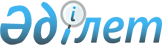 О внесении изменений и дополнений в приказ Министра образования и науки Республики Казахстан от 15 июня 2015 года № 384 "Об утверждении типовых учебных планов и типовых образовательных учебных программ по специальностям технического и профессионального образования"
					
			Утративший силу
			
			
		
					Приказ Министра образования и науки Республики Казахстан от 22 января 2016 года № 72. Зарегистрирован в Министерстве юстиции Республики Казахстан 25 февраля 2016 года № 13260. Утратил силу приказом Министра просвещения Республики Казахстан от 1 сентября 2022 года № 388.
      Примечание РЦПИ!
      См. начало V1600013260
      Типовой учебный план
      технического и профессионального образования 
      Код и профиль образования: 0800000 - Нефтегазовое и химическое производство
      Специальность: 0811000 Производство химических волокон
      Квалификация: 081101 2 Аппаратчик вытяжки
      081102 2 Перемотчик нити
      081103 2 Ставильщик
      081104 2 Отделочник химических волокон
      081105 2 Оператор кручения и намотки химических
      волокон
      Форма обучения: очная
                                Нормативный срок обучения: 2 года 10 месяцев
                                на базе основного среднего образования
      П р и м е ч а н и е – Э*- экзамен по дисциплине проводится дважды.
      Форма обучения: очная
                                       Нормативный срок обучения: 10 месяцев
                                       на базе общего среднего образования
      Форма обучения: очная
                                       Нормативный срок обучения: 10 месяцев
      на базе ТиПО
      Примечание ООД – общеобразовательные дисциплины; ОГД – общегуманитарные дисциплины; СЭД социально-экономические дисциплины; ОПД – общепрофессиональные дисциплины; СД – специальные дисциплины; ДОО – дисциплины, определяемые организацией образования с учетом требований работодателей;
      ПО – производственное обучение; ПП – профессиональная практика; ПА – промежуточная аттестация; ИА – итоговая аттестация; ОУППК – оценка уровня профессиональной подготовленности и присвоение квалификации; К – консультации; Ф – факультативные занятия.
      *Распределение по семестрам может изменяться в зависимости от форм обучения, специфики специальности, региональных особенностей и другие.
      ТИПОВОЙ УЧЕБНЫЙ ПЛАН
      технического и профессионального образования
      Код и профиль образования: 0800000 - Нефтегазовое и химическое производство
      Специальность: 0811000 Производство химических волокон
      Квалификация: 081106 3 Техник-технолог
      Форма обучения: очная
                                Нормативный срок обучения: 3 года 10 месяцев
                                на базе основного среднего образования
      П р и м е ч а н и е – Э* - экзамен по дисциплине проводится дважды.
      Форма обучения: очная
                                 Нормативный срок обучения 2 года 10 месяцев
      на базе общего среднего образования
      Форма обучения: очная
                                       Нормативный срок обучения: 10 месяцев
      на базе ТиПО
      Примечание ООД – общеобразовательные дисциплины; ОГД – общегуманитарные дисциплины; СЭД социально-экономические дисциплины; ОПД – общепрофессиональные дисциплины; СД – специальные дисциплины; ДОО – дисциплины, определяемые организацией образования с учетом требований работодателей; ПО – производственное обучение; ПП – профессиональная практика; ПА – промежуточная аттестация; ИА – итоговая аттестация; ОУППК – оценка уровня профессиональной подготовленности и присвоение квалификации; К – консультации; Ф – факультативные занятия.
      *Распределение по семестрам может изменяться в зависимости от форм обучения, специфики специальности, региональных особенностей и другие. Типовые учебные программы технического и профессионального образования по специальности: 0811000 Производство химических волокон
      Содержание программы по циклам дисциплин и профессиональной практике (повышенный уровень)
      Содержание учебной программы по циклам дисциплин и профессиональной практике (специалист среднего звена)
      Приложение: Таблица 1 Базовые компетенции
      Таблица 2 Профессиональные компетенции
      Типовой учебный план
      технического и профессионального образования 
      Код и профиль образования: 0800000 - Нефтегазовое и химическое производство
      Специальность: 0814000 - Технология полимерного производства 
      Квалификация: 081401 2 Прессовщик изделий из пластмасс
      081402 2 Прессовщик листовых материалов
                      081403 2 Прессовщик пленочных материалов прессрулонным
      методом
      081404 2 Прессовщик труб и профилей
      081405 2 Литейщик пластмасс
                      081406 2 Оператор роторной линии по производству
      изделий из пластических масс
      081407 2 Оператор вальцово-каландровой линии
                               производства поливинил-хлоридной пленки
      081408 2 Машинист экструдера
                      081409 2 Машинист гранулирования пластических масс
      081410 2 Машинист микструдера
                      081411 2 Машинист установки самоклеющихся пленок
      Форма обучения: очная
                                Нормативный срок обучения: 2 года 10 месяцев
                                на базе основного среднего образования
      Примечание ООД – общеобразовательные дисциплины; ОГД – общегуманитарные дисциплины; СЭД социально-экономические дисциплины; ОПД – общепрофессиональные дисциплины; СД – специальные дисциплины; ДОО – дисциплины, определяемые организацией образования с учетом требований работодателей;
      ПО – производственное обучение; ПП – профессиональная практика; ПА – промежуточная аттестация; ИА – итоговая аттестация; ОУППК – оценка уровня профессиональной подготовленности и присвоение квалификации; К – консультации; Ф – факультативные занятия.
      *Распределение по семестрам может изменяться в зависимости от форм обучения, специфики специальности, региональных особенностей и другие.
      Типовой учебный план
      технического и профессионального образования
      Код и профиль образования: 0800000 - Нефтегазовое и химическое производство
      Специальность: 0814000 - Технология полимерного производства
      Квалификация: 081401 2 Прессовщик изделий из пластмасс
      081402 2 Прессовщик листовых материалов
                      081403 2 Прессовщик пленочных материалов прессрулонным
      методом
      081404 2 Прессовщик труб и профилей
      081405 2 Литейщик пластмасс
                      081406 2 Оператор роторной линии по производству
      изделий из пластических масс
      081407 2 Оператор вальцово-каландровой линии
                               производства поливинил-хлоридной пленки
      081408 2 Машинист экструдера
                      081409 2 Машинист гранулирования пластических масс
      081410 2 Машинист микструдера
                      081411 2 Машинист установки самоклеющихся пленок
      Форма обучения: очная
                                       Нормативный срок обучения: 10 месяцев
                                       на базе общего среднего образования
      Примечание ООД – общеобразовательные дисциплины; ОГД – общегуманитарные дисциплины; СЭД социально-экономические дисциплины; ОПД – общепрофессиональные дисциплины; СД – специальные дисциплины; ДОО – дисциплины, определяемые организацией образования с учетом требований работодателей;
      ПО – производственное обучение; ПП – профессиональная практика; ПА – промежуточная аттестация; ИА – итоговая аттестация; ОУППК – оценка уровня профессиональной подготовленности и присвоение квалификации; К – консультации; Ф – факультативные занятия.
      *Распределение по семестрам может изменяться в зависимости от форм обучения, специфики специальности, региональных особенностей и другие.
      Типовой учебный план
      технического и профессионального образования
      Код и профиль образования: 0800000 - Нефтегазовое и химическое производство
      Специальность: 0814000 - Технология полимерного производства
      Квалификация: 081412 3 - Техник-технолог
      Форма обучения: очная
                                Нормативный срок обучения: 3 года 10 месяцев
                                на базе основного среднего образования 
      Примечание ООД – общеобразовательные дисциплины; ОГД – общегуманитарные дисциплины; СЭД социально-экономические дисциплины; ОПД – общепрофессиональные дисциплины; СД – специальные дисциплины; ДОО – дисциплины, определяемые организацией образования с учетом требований работодателей; ПО – производственное обучение; ПП – профессиональная практика; ПА – промежуточная аттестация; ИА – итоговая аттестация; ОУППК – оценка уровня профессиональной подготовленности и присвоение квалификации; К – консультации; Ф – факультативные занятия.
      *Распределение по семестрам может изменяться в зависимости от форм обучения, специфики специальности, региональных особенностей и другие.
      Типовой учебный план
      технического и профессионального образования
      Код и профиль образования: 0800000 - Нефтегазовое и химическое производство
      Специальность: 0814000 - Технология полимерного производства
      Квалификация: 081412 3 - Техник-технолог
      Форма обучения: очная
                                Нормативный срок обучения: 2 года 10 месяцев
      на базе общего среднего образования
      Примечание ООД – общеобразовательные дисциплины; ОГД – общегуманитарные дисциплины; СЭД социально-экономические дисциплины; ОПД – общепрофессиональные дисциплины; СД – специальные дисциплины; ДОО – дисциплины, определяемые организацией образования с учетом требований работодателей; ПО – производственное обучение; ПП – профессиональная практика; ПА – промежуточная аттестация; ИА – итоговая аттестация; ОУППК – оценка уровня профессиональной подготовленности и присвоение квалификации; К – консультации; Ф – факультативные занятия.
      *Распределение по семестрам может изменяться в зависимости от форм обучения, специфики специальности, региональных особенностей и другие. Типовые учебные программы технического и профессионального образования по специальности: 0814000 - Технология полимерного производства
      Содержание программы по циклам дисциплин и профессиональной практики (повышенный уровень)
      Содержание программ по циклам дисциплин и профессиональной практики (специалист среднего звена) 
      Примечание Таблица 1 Базовые компетенции
      Таблица 2 Профессиональные компетенции
      План учебного процесса
      Примечание: ООД – общеобразовательные дисциплины; ОГД – общегуманитарные дисциплины; СЭД социально-экономические дисциплины; ОПД – общепрофессиональные дисциплины; СД – специальные дисциплины; ДОО – дисциплины, определяемые организацией образования с учетом требований работодателей;
      ПО – производственное обучение; ПП – профессиональная практика; ПА – промежуточная аттестация; ИА – итоговая аттестация; ОУППК – оценка уровня профессиональной подготовленности и присвоение квалификации; К – консультации; Ф – факультативные занятия.
      *Распределение по семестрам может изменяться в зависимости от форм обучения, специфики специальности, региональных особенностей и другие.
      Форма обучения: очная
                                        Нормативный срок обучения 10 месяцев
                                        на базе общего среднего образования
      Примечание: ООД – общеобразовательные дисциплины; ОГД – общегуманитарные дисциплины; СЭД социально-экономические дисциплины; ОПД – общепрофессиональные дисциплины; СД – специальные дисциплины; ДОО – дисциплины, определяемые организацией образования с учетом требований работодателей;
      ПО – производственное обучение; ПП – профессиональная практика; ПА – промежуточная аттестация; ИА – итоговая аттестация; ОУППК – оценка уровня профессиональной подготовленности и присвоение квалификации; К –  консультации; Ф –  факультативные занятия.
      * Распределение по семестрам может изменяться в зависимости от форм обучения, специфики специальности, региональных особенностей и другие.
      Форма обучения: очная
      Нормативный срок обучения: 10 месяцев
      на базе ТиПО
      Примечание: ООД – общеобразовательные дисциплины; ОГД – общегуманитарные дисциплины; СЭД социально-экономические дисциплины; ОПД – общепрофессиональные дисциплины; СД – специальные дисциплины; ДОО – дисциплины, определяемые организацией образования с учетом требований работодателей; ПО – производственное обучение; ПП – профессиональная практика; ПА – промежуточная аттестация; ИА – итоговая аттестация; ОУППК – оценка уровня профессиональной подготовленности и присвоение квалификации; К – консультации; Ф –  факультативные занятия.
      * Распределение по семестрам может изменяться в зависимости от форм обучения, специфики специальности, региональных особенностей и другие.
      План учебного процесса
      Примечание:
      ООД – общеобразовательные дисциплины; ОГД – общегуманитарные дисциплины; СЭД социально-экономические дисциплины; ОПД – общепрофессиональные дисциплины; СД – специальные дисциплины; ДОО – дисциплины, определяемые организацией образования с учетом требований работодателей; ПО – производственное обучение; ПП – профессиональная практика; ПА – промежуточная аттестация; ИА – итоговая аттестация; ОУППК – оценка уровня профессиональной подготовленности и присвоение квалификации; К – консультации; Ф – факультативные занятия.
      * Распределение по семестрам может изменяться в зависимости от форм обучения, специфики специальности, региональных особенностей и другие.
      Форма обучения: очная
      Нормативный срок обучения: 2 года 10 месяцев
      на базе общего среднего образования
      Примечание:
      ООД – общеобразовательные дисциплины; ОГД – общегуманитарные дисциплины; СЭД социально-экономические дисциплины; ОПД – общепрофессиональные дисциплины; СД – специальные дисциплины; ДОО – дисциплины, определяемые организацией образования с учетом требований работодателей; ПО – производственное обучение; ПП – профессиональная практика; ПА – промежуточная аттестация; ИА – итоговая аттестация; ОУППК – оценка уровня профессиональной подготовленности и присвоение квалификации; К – консультации; Ф – факультативные занятия.
      * Распределение по семестрам может изменяться в зависимости от форм обучения, специфики специальности, региональных особенностей и другие.
      Форма обучения: очная
                                        Нормативный срок обучения 10 месяцев
      на базе ТиПО
      Примечание: ООД – общеобразовательные дисциплины; ОГД – общегуманитарные дисциплины; СЭД социально-экономические дисциплины; ОПД – общепрофессиональные дисциплины; СД – специальные дисциплины; ДОО – дисциплины, определяемые организацией образования с учетом требований работодателей; ПО – производственное обучение; ПП – профессиональная практика; ПА – промежуточная аттестация; ИА – итоговая аттестация; ОУППК – оценка уровня профессиональной подготовленности и присвоение квалификации; К – консультации; Ф – факультативные занятия.
      * Распределение по семестрам может изменяться в зависимости от форм обучения, специфики специальности, региональных особенностей и другие. Типовые учебные программы технического и профессионального
образования по специальности: "Эксплуатация машин
и оборудования химического производства вяжущих и
сыпучих материалов"
      Содержание учебной программы по циклам дисциплин и профессиональной практике (повышенный уровень)
      Содержание учебной программы по циклам дисциплин и
      профессиональной практике (специалист среднего звена)
      Примечание: Таблица 1 Базовые компетенции
      Таблица 2 Профессиональные компетенции
      ТИПОВОЙ УЧЕБНЫЙ ПЛАН
      технического и профессионального образования
      Код и профиль образования: 0900000 - Энергетика
      Специальность: 0903000 – Электроэнергетика (по отраслям)
      Квалификация: 090301 3 - Техник-энергетик
      Форма обучения: очная
                                Нормативный срок обучения: 3 года 10 месяцев
                                на базе основного среднего образования
      План учебного процесса
      Примечание ООД – общеобразовательные дисциплины; ОГД – общегуманитарные дисциплины; СЭД социально-экономические дисциплины; ОПД – общепрофессиональные дисциплины; СД – специальные дисциплины; ДОО – дисциплины, определяемые организацией образования с учетом требований работодателей; ПО – производственное обучение; ПП – профессиональная практика; ПА – промежуточная аттестация; ИА – итоговая аттестация; ОУППК – оценка уровня профессиональной подготовленности и присвоение квалификации; К – консультации; Ф – факультативные занятия.
      *Распределение по семестрам может изменяться в зависимости от форм обучения, специфики специальности, региональных особенностей и другие.
      Типовой учебный план
      технического и профессионального образования
      Код и профиль образования: 0900000 – Энергетика
      Специальность: 0903000 – Электроэнергетика (по отраслям)
      Квалификация: 090301 3 - Техник-энергетик
      Форма обучения: очная
                                Нормативный срок обучения: 2 года 10 месяцев
      на базе общего среднего образования 
      План учебного процесса
      Примечание ООД – общеобразовательные дисциплины; ОГД – общегуманитарные дисциплины; СЭД социально-экономические дисциплины; ОПД – общепрофессиональные дисциплины; СД – специальные дисциплины; ДОО – дисциплины, определяемые организацией образования с учетом требований работодателей; ПО – производственное обучение; ПП – профессиональная практика; ПА – промежуточная аттестация; ИА – итоговая аттестация; ОУППК – оценка уровня профессиональной подготовленности и присвоение квалификации; К – консультации; Ф – факультативные занятия.
      *Распределение по семестрам может изменяться в зависимости от форм обучения, специфики специальности, региональных особенностей и другие. Типовые учебные программы технического и профессионального образования по специальности: Электроэнергетика (по отраслям)
      Cодержание программы по циклам дисциплин и профессиональной практике (специалист среднего звена)
      Примечание
      Таблица 1 Базовые компетенции
      Таблица 2 Профессиональные компетенции
      Типовой учебный план
      технического и профессионального образования
      Код и профиль образования: 0900000 – Энергетика
      Специальность: 0907000 – Теплотехническое оборудование и системы теплоснабжения (по видам)
      Квалификации: 090701 2 - Слесарь по ремонту оборудования тепловых сетей
                      090702 2 – Слесарь по ремонту оборудования котельных и
      пылеприготовительных цехов
      Форма обучения: очная
                                Нормативный срок обучения: 2 года 10 месяцев
                                на базе основного среднего образования
            План учебного процесса
      Примечание ООД – общеобразовательные дисциплины; ОГД – общегуманитарные дисциплины; СЭД социально-экономические дисциплины; ОПД – общепрофессиональные дисциплины; СД – специальные дисциплины; ДОО – дисциплины, определяемые организацией образования с учетом требований работодателей;
      ПО – производственное обучение; ПП – профессиональная практика; ПА – промежуточная аттестация; ИА – итоговая аттестация; ОУППК – оценка уровня профессиональной подготовленности и присвоение квалификации; К – консультации; Ф – факультативные занятия.
      *Распределение по семестрам может изменяться в зависимости от форм обучения, специфики специальности, региональных особенностей и другие.
      Типовой учебный план
      технического и профессионального образования
      Код и профиль образования: 0900000 – Энергетика
      Специальность: 0907000 – Теплотехническое оборудование и системы теплоснабжения (по видам)
      Квалификации: 090701 2 - Слесарь по ремонту оборудования тепловых сетей
                     090702 2 – Слесарь по ремонту оборудования котельных и
      пылеприготовительных цехов
      Форма обучения: очная
                                 Нормативный срок обучения: 1 год 10 месяцев
      на базе общего среднего образования
      План учебного процесса
      Примечание ООД – общеобразовательные дисциплины; ОГД – общегуманитарные дисциплины; СЭД социально-экономические дисциплины; ОПД – общепрофессиональные дисциплины; СД – специальные дисциплины; ДОО – дисциплины, определяемые организацией образования с учетом требований работодателей;
      ПО – производственное обучение; ПП – профессиональная практика; ПА – промежуточная аттестация; ИА – итоговая аттестация; ОУППК – оценка уровня профессиональной подготовленности и присвоение квалификации; К – консультации; Ф – факультативные занятия.
      *Распределение по семестрам может изменяться в зависимости от форм обучения, специфики специальности, региональных особенностей и другие
      Типовой учебный план
      технического и профессионального образования
      Код и профиль образования: 0900000 – Энергетика
      Специальность: 0907000 – Теплотехническое оборудование и системы теплоснабжения (по видам)
      Квалификация: 090703 3 - Техник-теплотехник
      Форма обучения: очная
                                Нормативный срок обучения: 3 года 10 месяцев
                                на базе основного среднего образования
      План учебного процесса
      Примечание ООД – общеобразовательные дисциплины; ОГД – общегуманитарные дисциплины; СЭД социально-экономические дисциплины; ОПД – общепрофессиональные дисциплины; СД – специальные дисциплины; ДОО – дисциплины, определяемые организацией образования с учетом требований работодателей;
      ПО – производственное обучение; ПП – профессиональная практика; ПА – промежуточная аттестация; ИА – итоговая аттестация; ОУППК – оценка уровня профессиональной подготовленности и присвоение квалификации; К – консультации; Ф – факультативные занятия.
      *Распределение по семестрам может изменяться в зависимости от форм обучения, специфики специальности, региональных особенностей и другие.
      Типовой учебный план
      технического и профессионального образования
      Код и профиль образования: 0900000 – Энергетика
      Специальность: 0907000 – Теплотехническое оборудование и системы теплоснабжения (по видам)
      Квалификация: 090703 3 - Техник-теплотехник
      Форма обучения: очная
                                Нормативный срок обучения: 2 года 10 месяцев
      на базе общего среднего образования
      План учебного процесса
      Примечание ООД – общеобразовательные дисциплины; ОГД – общегуманитарные дисциплины; СЭД социально-экономические дисциплины; ОПД – общепрофессиональные дисциплины; СД – специальные дисциплины; ДОО – дисциплины, определяемые организацией образования с учетом требований работодателей;
      ПО – производственное обучение; ПП – профессиональная практика; ПА – промежуточная аттестация; ИА – итоговая аттестация; ОУППК – оценка уровня профессиональной подготовленности и присвоение квалификации; К – консультации; Ф – факультативные занятия.
      *Распределение по семестрам может изменяться в зависимости от форм обучения, специфики специальности, региональных особенностей и другие. Типовые учебные программы технического и профессионального образования по специальности: Теплотехническое оборудование и системы теплоснабжения (по видам)
      Содержание программы по циклам дисциплин и профессиональной практике (повышенный уровень квалификации)
      Содержание образовательной программы по циклам дисциплин и профессиональной практике (специалист среднего звена)
      Примечание:
      Таблица 1 Базовые компетенции
      Таблица 2 Профессиональные компетенции
      Типовой учебный план
      технического и профессионального образования
      Код и профиль образования: 1100000 Транспорт (по отраслям)
      Специальность: 1103000 Судостроение и техническое обслуживание судовых машин и механизмов
      Квалификации: 110301 2 – Котельщик судовой*
      110302 2 – Сборщик-достройщик судовой*
      110303 2 – Сборщик корпусов металлических судов*
      110304 2 – Плотник судовой*
      110305 2 – Сборщик деревянных судов*
      110306 2 – Сборщик железобетонных судов*
      110307 2 – Сборщик пластмассовых судов*
      110308 2 – Столяр судовой*
      110309 2 – Судокорпусник-ремонтник*
      110310 2 – Трубогибщик судовой* 
      110311 2 – Трубопроводчик судовой*
      110312 2 – Слесарь-монтажник судовой*
      110313 2 – Слесарь-судоремонтник*
      110314 2 – Слесарь-механик по испытанию установок и
      аппаратуры*
      110315 2 – Слесарь-механик электромеханических
      приборов и систем*
      Форма обучения: очная
                                Нормативный срок обучения: 2 года 10 месяцев
                                на базе основного среднего образования 
      План учебного процесса
      Форма обучения: очная
                                 Нормативный срок обучения: 1 год 10 месяцев
      на базе общего среднего образования 
      План учебного процесса
      Примечание ООД – общеобразовательные дисциплины; ОГД – общегуманитарные дисциплины; СЭД социально-экономические дисциплины; ОПД – общепрофессиональные дисциплины; СД – специальные дисциплины; ДОО – дисциплины, определяемые организацией образования с учетом требований работодателей;
      ПО – производственное обучение; ПП – профессиональная практика; ПА – промежуточная аттестация; ИА – итоговая аттестация; ОУППК – оценка уровня профессиональной подготовленности и присвоение квалификации; К – консультации; Ф – факультативные занятия.
      *Распределение по семестрам может изменятся в зависимости от форм обучения, специфики специальности, региональных особенностей и другие.
      Типовой учебный план
      технического и профессионального образования 
      Код и профиль образования: 1100000 Транспорт (по отраслям)
      Специальность: 1103000 Судостроение и техническое обслуживание судовых машин и механизмов
      Квалификация: 110316 3 Механик по судовым системам 
      Форма обучения: очная
                                Нормативный срок обучения: 3 года 10 месяцев
                                на базе основного среднего образования 
      План учебного процесса
      *Примечание ООД – общеобразовательные дисциплины; ОГД – общегуманитарные дисциплины; СЭД социально-экономические дисциплины; ОПД – общепрофессиональные дисциплины; СД – специальные дисциплины; ДОО – дисциплины, определяемые организацией образования с учетом требований работодателей;
      ПО – производственное обучение; ПП – профессиональная практика; ПА – промежуточная аттестация; ИА – итоговая аттестация; ОУППК – оценка уровня профессиональной подготовленности и присвоение квалификации; К – консультации; Ф – факультативные занятия.
      *Распределение по семестрам может изменятся в зависимости от форм обучения, специфики специальности, региональных особенностей и другие.
      Типовой учебный план
      технического и профессионального образования 
      Код и профиль образования: 1100000 Транспорт (по отраслям)
      Специальность: 1103000 Судостроение и техническое обслуживание судовых машин и механизмов
      Квалификация: 110316 3 Механик по судовым системам 
      Форма обучения: очная
                                Нормативный срок обучения: 2 года 10 месяцев
      на базе общего среднего образования 
      План учебного процесса
      Примечание ООД – общеобразовательные дисциплины; ОГД – общегуманитарные дисциплины; СЭД социально-экономические дисциплины; ОПД – общепрофессиональные дисциплины; СД – специальные дисциплины; ДОО – дисциплины, определяемые организацией образования с учетом требований работодателей;
      ПО – производственное обучение; ПП – профессиональная практика; ПА – промежуточная аттестация; ИА – итоговая аттестация; ОУППК – оценка уровня профессиональной подготовленности и присвоение квалификации; К – консультации; Ф – факультативные занятия.
      *Распределение по семестрам может изменятся в зависимости от форм обучения, специфики специальности, региональных особенностей и другие.
      Типовой учебный план
      технического и профессионального образования
      Код и профиль образования: 1100000 Транспорт (по отраслям)
      Специальность: 1103000 Судостроение и техническое обслуживание судовых машин и механизмов
      Квалификация: 110317 3 – Техник-строитель 
      Форма обучения: очная
                                Нормативный срок обучения: 3 года 10 месяцев
                                на базе основного среднего образования 
      План учебного процесса
      Примечание ООД – общеобразовательные дисциплины; ОГД – общегуманитарные дисциплины; СЭД социально-экономические дисциплины; ОПД – общепрофессиональные дисциплины; СД – специальные дисциплины; ДОО – дисциплины, определяемые организацией образования с учетом требований работодателей;
      ПО – производственное обучение; ПП – профессиональная практика; ПА – промежуточная аттестация; ИА – итоговая аттестация; ОУППК – оценка уровня профессиональной подготовленности и присвоение квалификации; К – консультации; Ф – факультативные занятия. *Распределение по семестрам может изменятся в зависимости от форм обучения, специфики специальности, региональных особенностей и другие.
      Типовой учебный план
      технического и профессионального образования 
      Код и профиль образования: 1100000 Транспорт (по отраслям)
      Специальность: 1103000 Судостроение и техническое обслуживание судовых машин и механизмов
      Квалификация: 110317 3 – Техник-строитель 
      Форма обучения: очная
                                Нормативный срок обучения: 2 года 10 месяцев
      на базе общего среднего образования 
      План учебного процесса
      Примечание ООД – общеобразовательные дисциплины; ОГД – общегуманитарные дисциплины; СЭД социально-экономические дисциплины; ОПД – общепрофессиональные дисциплины; СД – специальные дисциплины; ДОО – дисциплины, определяемые организацией образования с учетом требований работодателей;
      ПО – производственное обучение; ПП – профессиональная практика; ПА – промежуточная аттестация; ИА – итоговая аттестация; ОУППК – оценка уровня профессиональной подготовленности и присвоение квалификации; К – консультации; Ф – факультативные занятия.
      *Распределение по семестрам может изменятся в зависимости от форм обучения, специфики специальности, региональных особенностей и другие. Типовые учебные программы технического и профессионального образования по специальности: "Судостроение и техническое обслуживание судовых машин и механизмов"
      Содержание программы по циклам дисциплин и профессиональной практике (повышенный уровень)
      Содержание образовательной программы по циклам дисциплин и профессиональной практике (специалист среднего звена)
      Квалификация: 110317 3 – Техник–строитель
      Примечание
      Таблица 1 Базовые компетенции
      Таблица 2 Профессиональные компетенции
      Типовой учебный план
      технического и профессионального образования
      Код и профиль образования: 1100000 - Транспорт (по отраслям), Транспортная техника
      Специальность: 1105000 - Эксплуатация, техническое обслуживание и ремонт городского электротранспорта
      Квалификация: 110501 2 – Водитель трамвая*
      110502 2 – Водитель троллейбуса*
      110503 2 – Слесарь-электрик по обслуживанию и ремонту
      оборудования метрополитена*
      110504 2 – Слесарь-электрик по обслуживанию и ремонту
                                 станционного и тоннельного оборудования
      метрополитена*
      110505 2 – Слесарь по ремонту подвижного состава*
      110506 2 – Слесарь-электрик по ремонту
      электрооборудования*
      110507 2 – Слесарь-электрик по обслуживанию и ремонту
      эскалаторов*
      Форма обучения: очная
                                 Нормативный срок обучения 2 года 10 месяцев
                                 на базе основного среднего образования
      План учебного процесса
      Примечание ООД – общеобразовательные дисциплины; ОГД – общегуманитарные дисциплины; СЭД социально-экономические дисциплины; ОПД – общепрофессиональные дисциплины; СД – специальные дисциплины; ДОО – дисциплины, определяемые организацией образования с учетом требований работодателей;
      ПО – производственное обучение; ПП – профессиональная практика; ПА – промежуточная аттестация; ИА – итоговая аттестация; ОУППК – оценка уровня профессиональной подготовленности и присвоение квалификации; К – консультации; Ф – факультативные занятия.
      * Распределение по семестрам изменяется в зависимости от специфики специальности, региональных особенностей и другие.
      Типовой учебный план
      технического и профессионального образования
      Код и профиль образования: 1100000 - Транспорт (по отраслям), Транспортная техника
      Специальность: 1105000 - Эксплуатация, техническое обслуживание и ремонт городского электротранспорта 
      Квалификация: 110501 2 – Водитель трамвая*
      110502 2 – Водитель троллейбуса*
      Форма обучения: очная
                                  Нормативный срок обучения 1 год 10 месяцев
      на базе общего среднего образования
      План учебного процесса
      Примечание ООД – общеобразовательные дисциплины; ОГД – общегуманитарные дисциплины; СЭД социально-экономические дисциплины; ОПД – общепрофессиональные дисциплины; СД – специальные дисциплины; ДОО – дисциплины, определяемые организацией образования с учетом требований работодателей;
      ПО – производственное обучение; ПП – профессиональная практика; ПА – промежуточная аттестация; ИА – итоговая аттестация; ОУППК – оценка уровня профессиональной подготовленности и присвоение квалификации; К – консультации; Ф – факультативные занятия.
      * Распределение по семестрам изменяется в зависимости от специфики специальности, региональных особенностей и другие.
      Типовой учебный план
      технического и профессионального образования 
      Код и профиль образования: 1100000 - Транспорт (по отраслям), Транспортная техника
      Специальность: 1105000 - Эксплуатация, техническое обслуживание и ремонт городского электротранспорта 
      Квалификация: 110503 2 – Слесарь-электрик по обслуживанию и ремонту оборудования метрополитена*
      110504 2 – Слесарь-электрик по обслуживанию и ремонту
                                 станционного и тоннельного оборудования
      метрополитена*
      110505 2 – Слесарь по ремонту подвижного состава*
      110506 2 – Слесарь-электрик по ремонту
      электрооборудования*
      110507 2 – Слесарь-электрик по обслуживанию и ремонту
      эскалаторов*
      Форма обучения: очная
                                        Нормативный срок обучения 10 месяцев
                                        на базе общего среднего образования
      План учебного процесса
      Примечание ООД – общеобразовательные дисциплины; ОГД – общегуманитарные дисциплины; СЭД социально-экономические дисциплины; ОПД – общепрофессиональные дисциплины; СД – специальные дисциплины; ДОО – дисциплины, определяемые организацией образования с учетом требований работодателей;
      ПО – производственное обучение; ПП – профессиональная практика; ПА – промежуточная аттестация; ИА – итоговая аттестация; ОУППК – оценка уровня профессиональной подготовленности и присвоение квалификации; К – консультации; Ф – факультативные занятия.
      * Распределение по семестрам изменяется в зависимости от специфики специальности, региональных особенностей и другие.
      Типовой учебный план
      технического и профессионального образования 
      Код и профиль образования: 1100000 - Транспорт (по отраслям), Транспортная техника 
      Специальность: 1105000 - Эксплуатация, техническое обслуживание и ремонт городского электротранспорта 
      Квалификация: 1105083 – Электромеханик 
      Форма обучения: очная
                                 Нормативный срок обучения 3 года 10 месяцев
      План учебного процесса
      Примечание ООД – общеобразовательные дисциплины; ОГД – общегуманитарные дисциплины; СЭД социально-экономические дисциплины; ОПД – общепрофессиональные дисциплины; СД – специальные дисциплины; ДОО – дисциплины, определяемые организацией образования с учетом требований работодателей;
      ПО – производственное обучение; ПП – профессиональная практика; ПА – промежуточная аттестация; ИА – итоговая аттестация; ОУППК – оценка уровня профессиональной подготовленности и присвоение квалификации; К – консультации; Ф – факультативные занятия.
      * Распределение по семестрам изменяется в зависимости от специфики специальности, региональных особенностей и другие.
      Типовой учебный план
      технического и профессионального образования 
      Код и профиль образования: 1100000 - Транспорт (по отраслям), Транспортная техника 
      Специальность: 1105000 - Эксплуатация, техническое обслуживание и ремонт городского электротранспорта 
      Квалификация: 1105083 - Электромеханик 
      Форма обучения: очная
                                 Нормативный срок обучения 2 года 10 месяцев
      на базе общего среднего образования
      План учебного процесса
      Примечание ООД – общеобразовательные дисциплины; ОГД – общегуманитарные дисциплины; СЭД социально-экономические дисциплины; ОПД – общепрофессиональные дисциплины; СД – специальные дисциплины; ДОО – дисциплины, определяемые организацией образования с учетом требований работодателей;
      ПО – производственное обучение; ПП – профессиональная практика; ПА – промежуточная аттестация; ИА – итоговая аттестация; ОУППК – оценка уровня профессиональной подготовленности и присвоение квалификации; К – консультации; Ф – факультативные занятия.
      * Распределение по семестрам изменяется в зависимости от специфики специальности, региональных особенностей и другие. Типовые учебные программы технического и профессионального образования по специальности: 1105000 - Эксплуатация, техническое обслуживание и ремонт городского электротранспорта
      Содержание программы по циклам дисциплин и профессиональной практике (повышенный уровень)
      Содержание образовательной программы по циклам дисциплин и профессиональной практике (специалист среднего звена)
      Примечание: Таблица 1 Базовые компетенции;
      Таблица 2 Профессиональные компетенции;
      Типовой учебный план
      технического и профессионального образования
      Код и профиль образования: 1100000 – Транспорт (по отраслям)
      Транспортная техника
      Специальность: 1106000- Производство подвижного состава железных дорог
      Квалификация: 110610 3 - Электромеханик 
      Форма обучения: очная
                                Нормативный срок обучения: 3 года 10 месяцев
                                на базе основного среднего образования
      План учебного процесса
      Примечание ООД – общеобразовательные дисциплины; ОГД – общегуманитарные дисциплины; СЭД социально-экономические дисциплины; ОПД – общепрофессиональные дисциплины; СД – специальные дисциплины; ДОО – дисциплины, определяемые организацией образования с учетом требований работодателей; ПО – производственное обучение; ПП – профессиональная практика; ПА – промежуточная аттестация; ИА – итоговая аттестация; ОУППК – оценка уровня профессиональной подготовленности и присвоение квалификации; К – консультации; Ф – факультативные занятия.
      *Распределение по семестрам может изменятся в зависимости от форм обучения, специфики специальности, региональных особенностей и другие.
      Типовой учебный план
      технического и профессионального образования 
      Код и профиль образования: 1100000 – Транспорт (по отраслям)
      Транспортная техника
      Специальность: 1106000 - Производство подвижного состава железных
      дорог
      Квалификация: 110610 3 - Электромеханик
      Форма обучения: очная
                                Нормативный срок обучения: 2 года 10 месяцев
      на базе общего среднего образования 
            План учебного процесса
      Примечание ООД – общеобразовательные дисциплины; ОГД – общегуманитарные дисциплины; СЭД социально-экономические дисциплины; ОПД – общепрофессиональные дисциплины; СД – специальные дисциплины; ДОО – дисциплины, определяемые организацией образования с учетом требований работодателей;ПО – производственное обучение; ПП – профессиональная практика; ПА – промежуточная аттестация; ИА – итоговая аттестация; ОУППК – оценка уровня профессиональной подготовленности и присвоение квалификации; К – консультации; Ф – факультативные занятия.
      *Распределение по семестрам может изменятся в зависимости от форм обучения, специфики специальности, региональных особенностей и другие. Типовые учебные программы технического и профессионального образования по специальности: 1106000 - "Производство подвижного состава железных дорог (по видам)"
      Содержание программы по циклам дисциплин и профессиональной практике (специалист среднего звена)
      Срок обучения: 3 года 10 месяцев
      Содержание образовательной программы по циклам дисциплин и профессиональной практике (специалист среднего звена)
      Срок обучения: 2 года 10 месяцев
      Примечание
      Таблица 1 – Базовые компетенции
      Таблица 2 – Профессиональные компетенции
      Типовой учебный план
      технического и профессионального образования
      Код и профиль образования: 1100000 – Транспорт (по отраслям)
      Специальность: 1114000 – Сварочное дело (по видам)
      Квалификации: 111401 2 - Сварщик (всех наименований)* 
      111402 2 – Газорезчик*
      111403 2 - Контролер сварочных работ
      111404 2 – Электрогазосварщик*
      Форма обучения: очная
                                Нормативный срок обучения: 2 года 10 месяцев
                                на базе основного среднего образования
      План учебного процесса
      Примечание ООД – общеобразовательные дисциплины; ОГД – общегуманитарные дисциплины; СЭД социально-экономические дисциплины; ОПД – общепрофессиональные дисциплины; СД – специальные дисциплины; ДОО – дисциплины, определяемые организацией образования; ПО – производственное обучение; ПП – профессиональная практика; ПА – промежуточная аттестация; ИА – итоговая аттестация; ОУППК – оценка уровня профессиональной подготовленности и присвоение квалификации; К – консультации; Ф – факультативные занятия.
      *Распределение по семестрам может изменяться в зависимости от форм обучения, специфики специальности, региональных особенностей и другие.
      Типовой учебный план
      технического и профессионального образования
      Код и профиль образования: 1100000 – Транспорт (по отраслям)
      Специальность: 1114000 – Сварочное дело (по видам)
      Квалификации: 111401 2 - Сварщик (всех наименований)* 
      111402 2 – Газорезчик*
      111403 2 - Контролер сварочных работ
      111404 2 – Электрогазосварщик*
      Форма обучения: очная
                                 Нормативный срок обучения: 1 год 10 месяцев
      на базе общего среднего образования
      План учебного процесса
      Примечание ООД – общеобразовательные дисциплины; ОГД – общегуманитарные дисциплины; СЭД социально-экономические дисциплины; ОПД – общепрофессиональные дисциплины; СД – специальные дисциплины; ДОО – дисциплины, определяемые организацией образования; ПО – производственное обучение; ПП – профессиональная практика; ПА – промежуточная аттестация; ИА – итоговая аттестация; ОУППК – оценка уровня профессиональной подготовленности и присвоение квалификации; К – консультации; Ф – факультативные занятия.
      *Распределение по семестрам может изменяться в зависимости от форм обучения, специфики специальности, региональных особенностей и другие.
      Типовой учебный план
      технического и профессионального образования
      Код и профиль образования: 1100000 – Транспорт (по отраслям)
      Специальность: 1114000 – Сварочное дело (по видам)
      Квалификации: 111405 3 - Техник
      111406 3 - Техник-механик
      Форма обучения: очная
                                       Нормативный срок обучения: 10 месяцев
      на базе технического и
      профессионального образования
      План учебного процесса
      Примечание ООД – общеобразовательные дисциплины; ОГД – общегуманитарные дисциплины; СЭД социально-экономические дисциплины; ОПД – общепрофессиональные дисциплины; СД – специальные дисциплины; ДОО – дисциплины, определяемые организацией образования с учетом требований работодателей; ПО – производственное обучение; ПП – профессиональная практика; ПА – промежуточная аттестация; ИА – итоговая аттестация; ОУППК – оценка уровня профессиональной подготовленности и присвоение квалификации; К – консультации; Ф – факультативные занятия.
      *Распределение по семестрам может изменяться в зависимости от форм обучения, специфики специальности, региональных особенностей и другие.
      Типовой учебный план
      технического и профессионального образования
      Код и профиль образования: 1100000 – Транспорт (по отраслям)
      Специальность: 1114000 – Сварочное дело (по видам)
      Квалификации: 111405 3 - Техник
      111406 3 – Техник–механик
      Форма обучения: очная
                                 Нормативный срок обучения: 3 года 6 месяцев
                                 на базе основного среднего образования
      План учебного процесса
      Примечание: ООД – общеобразовательные дисциплины; ОГД – общегуманитарные дисциплины; СЭД социально-экономические дисциплины;
      ОПД – общепрофессиональные дисциплины; СД – специальные дисциплины; ДОО – дисциплины, определяемые организацией образования с учетом требований работодателей; ПО – производственное обучение; ПП – профессиональная практика; ПА – промежуточная аттестация; ИА – итоговая аттестация; 
      ОУППК – оценка уровня профессиональной подготовленности и присвоение квалификации; К – консультации; Ф – факультативные занятия.
      *Распределение по семестрам может изменяться в зависимости от форм обучения, специфики специальности, региональных особенностей и другие.
      Типовой учебный план
      технического и профессионального образования
      Код и профиль образования: 1100000 – Транспорт (по отраслям)
      Специальность: 1114000 – Сварочное дело (по видам)
      Квалификации: 111405 3 - Техник
      111406 3 - Техник-механик
      Форма обучения: очная
                                 Нормативный срок обучения: 2 года 6 месяцев
      на базе общего среднего образования 
      План учебного процесса
      Примечание: ООД – общеобразовательные дисциплины; ОГД – общегуманитарные дисциплины; СЭД социально-экономические дисциплины; 
      ОПД – общепрофессиональные дисциплины; СД – специальные дисциплины; ДОО – дисциплины, определяемые организацией образования с учетом требований работодателей; ПО – производственное обучение; ПП – профессиональная практика; ПА – промежуточная аттестация; ИА – итоговая аттестация; 
      ОУППК – оценка уровня профессиональной подготовленности и присвоение квалификации; К – консультации; Ф – факультативные занятия.
      *Распределение по семестрам может изменяться в зависимости от форм обучения, специфики специальности, региональных особенностей и другие. Типовые учебные программы технического и профессионального образования по специальности: 1114000 "Сварочное дело (по видам)"
      Содержание программы по циклам дисциплин и профессиональной практике (повышенный уровень)
      Содержание программы по циклам дисциплин и профессиональной практике (специалист среднего звена)
      Примечание: Таблица 1 Базовые компетенции
      Таблица 2 Профессиональные компетенции
      Типовой учебный план
      технического и профессионального образования
      Код и профиль образования: 1100000 – Транспорт (по отраслям) Технологические машины и оборудование
      Специальность: 1115000 - Электромеханическое оборудование промышленности (по видам)
      Квалификация: 111501 2 - Сборщик трансформаторов
      Форма обучения: очная
                                 Нормативный срок обучения: 1 год 10 месяцев
                                 на базе основного среднего образования
                                 без получения общего среднего образования 
      Типовой учебный план
      Примечание ООД – общеобразовательные дисциплины; ОГД – общегуманитарные дисциплины; СЭД социально-экономические дисциплины; ОПД – общепрофессиональные дисциплины; СД – специальные дисциплины; ДОО – дисциплины, определяемые организацией образования с учетом требований работодателей; ПО – производственное обучение; ПП – профессиональная практика; ПА – промежуточная аттестация; ИА – итоговая аттестация; ОУППК – оценка уровня профессиональной подготовленности и присвоение квалификации; К – консультации; Ф – факультативные занятия.
      *Распределение по семестрам может изменяться в зависимости от форм обучения, специфики специальности, региональных особенностей и другие.
      Типовой учебный план
      технического и профессионального образования 
      Код и профиль образования: 1100000 – Транспорт (по отраслям) Технологические машины и оборудование
      Специальность: 1115000 - Электромеханическое оборудование промышленности (по видам)
      Квалификация: 111501 2 - Сборщик трансформаторов*
      111502 2 - Наладчик автоматов и полуавтоматов*
      111503 2 – Наладчик полуавтоматических установок
      аккумуляторного производства*
      111504 2 – Электромонтер по ремонту и обслуживанию
      электрооборудования*
      111505 2 – Моторист электродвигателей*
      Форма обучения: очная
                                 Нормативный срок обучения: 1 год 10 месяцев
      на базе общего среднего образования 
      Типовой учебный план
      Примечание ООД – общеобразовательные дисциплины; ОГД – общегуманитарные дисциплины; СЭД социально-экономические дисциплины; ОПД – общепрофессиональные дисциплины; СД – специальные дисциплины; ДОО – дисциплины, определяемые организацией образования с учетом требований работодателей; ПО – производственное обучение; ПП – профессиональная практика; ПА – промежуточная аттестация; ИА – итоговая аттестация; ОУППК – оценка уровня профессиональной подготовленности и присвоение квалификации; К – консультации; Ф – факультативные занятия.
      *Распределение по семестрам может изменяться в зависимости от форм обучения, специфики специальности, региональных особенностей и другие.
      Типовой учебный план
      технического и профессионального образования
      Код и профиль образования: 1100000 – Транспорт (по отраслям) Технологические машины и оборудование
      Специальность: 1115000 - Электромеханическое оборудование промышленности (по видам)
      Квалификация: 111501 2 - Сборщик трансформаторов*
      111502 2 - Наладчик автоматов и полуавтоматов*
      111503 2 – Наладчик полуавтоматических установок
      аккумуляторного производства*
      111504 2 – Электромонтер по ремонту и обслуживанию
      электрооборудования*
      111505 2 – Моторист электродвигателей*
      Форма обучения: очная
                                Нормативный срок обучения: 2 года 10 месяцев
                                на базе основного среднего образования
      План учебного процесса 
      Примечание ООД – общеобразовательные дисциплины; ОГД – общегуманитарные дисциплины; СЭД социально-экономические дисциплины; ОПД – общепрофессиональные дисциплины; СД – специальные дисциплины; ДОО – дисциплины, определяемые организацией образования с учетом требований работодателей;
      ПО – производственное обучение; ПП – профессиональная практика; ПА – промежуточная аттестация; ИА – итоговая аттестация; ОУППК – оценка уровня профессиональной подготовленности и присвоение квалификации; К – консультации; Ф – факультативные занятия.
      *Распределение по семестрам может изменяться в зависимости от форм обучения, специфики специальности, региональных особенностей и другие.
      ТИПОВОЙ УЧЕБНЫЙ ПЛАН
      технического и профессионального образования 
      Код и профиль образования: 1100000 – Транспорт (по отраслям) Технологические машины и оборудование
      Специальность: 1115000 - Электромеханическое оборудование промышленности (по видам)
      Квалификация: 1115063 – Электромеханик (всех наименований)
      1115073 – Техник-механик 
      Форма обучения: очная
                                 Нормативный срок обучения: 2 года 6 месяцев
      на базе общего среднего образования
      План учебного процесса
      Примечание ООД – общеобразовательные дисциплины; ОГД – общегуманитарные дисциплины; СЭД социально-экономические дисциплины; ОПД – общепрофессиональные дисциплины; СД – специальные дисциплины; ДОО – дисциплины, определяемые организацией образования с учетом требований работодателей;
      ПО – производственное обучение; ПП – профессиональная практика; ПА – промежуточная аттестация; ИА – итоговая аттестация; ОУППК – оценка уровня профессиональной подготовленности и присвоение квалификации; К – консультации; Ф – факультативные занятия.
      *Распределение по семестрам может изменяться в зависимости от форм обучения, специфики специальности, региональных особенностей и другие.
      Типовой учебный план
      технического и профессионального образования 
      Код и профиль образования: 1100000 – Транспорт (по отраслям) Технологические машины и оборудование
      Специальность: 1115000 - Электромеханическое оборудование промышленности (по видам)
      Квалификация: 1115083 – Техник-технолог
      Форма обучения: очная
                                Нормативный срок обучения: 2 года 10 месяцев
      на базе общего среднего образования 
      План учебного процесса
      Примечание ООД – общеобразовательные дисциплины; ОГД – общегуманитарные дисциплины; СЭД социально-экономические дисциплины; ОПД – общепрофессиональные дисциплины; СД – специальные дисциплины; ДОО – дисциплины, определяемые организацией образования с учетом требований работодателей;
      ПО – производственное обучение; ПП – профессиональная практика; ПА – промежуточная аттестация; ИА – итоговая аттестация; ОУППК – оценка уровня профессиональной подготовленности и присвоение квалификации; К – консультации; Ф – факультативные занятия.
      *Распределение по семестрам может изменяться в зависимости от форм обучения, специфики специальности, региональных особенностей и другие.
      Типовой учебный план
      технического и профессионального образования 
      Код и профиль образования: 1100000 – Транспорт (по отраслям) Технологические машины и оборудование
      Специальность: 1115000 - Электромеханическое оборудование промышленности (по видам)
      Квалификация: 1115063 – Электромеханик (всех наименований)
      1115073 – Техник-механик 
      Форма обучения: очная
                                 Нормативный срок обучения: 3 года 6 месяцев
                                 на базе основного среднего образования
      План учебного процесса 
      Примечание ООД – общеобразовательные дисциплины; ОГД – общегуманитарные дисциплины; СЭД социально-экономические дисциплины; ОПД – общепрофессиональные дисциплины; СД – специальные дисциплины; ДОО – дисциплины, определяемые организацией образования с учетом требований работодателей;
      ПО – производственное обучение; ПП – профессиональная практика; ПА – промежуточная аттестация; ИА – итоговая аттестация; ОУППК – оценка уровня профессиональной подготовленности и присвоение квалификации; К – консультации; Ф – факультативные занятия.
      *Распределение по семестрам может изменяться в зависимости от форм обучения, специфики специальности, региональных особенностей и другие.
      Типовой учебный план
      технического и профессионального образования 
      Код и профиль образования: 1100000 – Транспорт (по отраслям) Технологические машины и оборудование
      Специальность: 1115000 - Электромеханическое оборудование промышленности (по видам)
      Квалификация: 111508 3 – Техник-технолог
      Форма обучения: очная
                                Нормативный срок обучения: 3 года 10 месяцев
                                на базе основного среднего образования
      План учебного процесса
      Примечание ООД – общеобразовательные дисциплины; ОГД – общегуманитарные дисциплины; СЭД социально-экономические дисциплины; ОПД – общепрофессиональные дисциплины; СД – специальные дисциплины; ДОО – дисциплины, определяемые организацией образования с учетом требований работодателей;ПО – производственное обучение; ПП – профессиональная практика; ПА – промежуточная аттестация; ИА – итоговая аттестация; ОУППК – оценка уровня профессиональной подготовленности и присвоение квалификации; К – консультации; Ф – факультативные занятия.
      *Распределение по семестрам может изменяться в зависимости от форм обучения, специфики специальности, региональных особенностей и другие. Типовые учебные программы технического и профессионального образования по специальности: 1115000 - Электромеханическое оборудование промышленности (по видам)
      Содержание программы по циклам дисциплин и профессиональной практике (повышенный уровень)
      Содержание образовательной программы по циклам дисциплин и профессиональной практике (специалист среднего звена)
      Примечание: Таблица 1 Базовые компетенции;
      Таблица 2 Профессиональные компетенции
      Типовой учебный план
      технического и профессионального образования
      Код и профиль образования: 1100000 - Транспорт (по отраслям)
      Специальность: 1117000 – Оборудование для производства электронной
      техники
      Квалификация: 111701 2 – Наладчик технологического оборудования
      (производство электронной техники)*
      Форма обучения: очная
                                      Срок обучения: 2 года 10 месяцев
                                      на базе основного среднего образования
      План учебного процесса
      *Распределение по семестрам может изменяться в зависимости от форм обучения, специфики специальности, региональных особенностей и другие.
      Типовой учебный план
      технического и профессионального образования
      Код и профиль: 1100000 - Транспорт (по отраслям)
      Специальность: 1117000 – Оборудование для производства электронной
      техники
      Квалификация: 111701 2 - наладчик технологического оборудования
      (производство электронной техники)*
      Форма обучения: очная
                                        Срок обучения: 1 год 10 месяцев
                                        на базе общего среднего образования 
      План учебного процесса
      *Распределение по семестрам может изменяться в зависимости от форм обучения, специфики специальности, региональных особенностей и другие.
      Типовой учебный план
      технического и профессионального образования 
      Код и профиль: 1100000 - Транспорт (по отраслям)
      Специальность: 1117000 – Оборудование для производства электронной техники
      Квалификация: 111702 3 - Техник-электроник
      Форма обучения: очная
                                      Срок обучения: 3 года 10 месяцев 
                                      на базе основного среднего образования
      План учебного процесса
      *Распределение по семестрам может изменяться в зависимости от форм обучения, специфики специальности, региональных особенностей и другие.
      Типовой учебный план
      технического и профессионального образования 
      Код и профиль: 1100000 - Транспорт (по отраслям)
      Специальность: 1117000 – Оборудование для производства электронной техники
      Квалификация: 111702 3 - Техник-электроник 
      Форма обучения: очная
                                         Срок обучения: 2 года 10 месяцев
                                         на базе общего среднего образования
      План учебного процесса
      *Распределение по семестрам может изменяться в зависимости от форм обучения, специфики специальности, региональных особенностей и другие.
      Содержание учебных программ
      Содержание учебной программы по циклам дисциплин и профессиональной практике (повышенный уровень)
      Содержание программы по циклам дисциплин и профессиональной практике (специалист среднего звена)
      Таблица 1 Базовые компетенции
      Таблица 2 Профессиональные компетенции
      Типовой учебный план
      технического и профессионального образования 
      Код и профиль образования: 1100000 – Транспорт (по отраслям)
      Специальность: 1119000 – Холодильно-компрессорные машины и установки
      Квалификации: 111901 2 - Монтажник оборудования холодильных установок*
      111902 2 – Монтажник оборудования предприятий пищевой
      промышленности*
      111903 2 – Мастер по ремонту оборудования
      (в промышленности)
      111904 2 – Машинист холодильных установок*
      Форма обучения: очная
                                Нормативный срок обучения: 2 года 10 месяцев
                                на базе основного среднего образования
            План учебного процесса
      Примечание: ООД – общеобразовательные дисциплины; ОГД – общегуманитарные дисциплины; СЭД социально-экономические дисциплины; ОПД – общепрофессиональные дисциплины; СД – специальные дисциплины; ДОО – дисциплины, определяемые организацией образования; ПО – производственное обучение; ПП – профессиональная практика; ПА – промежуточная аттестация; ИА – итоговая аттестация; ОУППК – оценка уровня профессиональной подготовленности и присвоение квалификации; К – консультации; Ф – факультативные занятия.
      *Распределение по семестрам может изменяться в зависимости от форм обучения, специфики специальности, региональных особенностей и другие.
      Типовой учебный план
      технического и профессионального образования 
      Код и профиль образования: 1100000 – Транспорт (по отраслям)
      Специальность: 1119000 – Холодильно-компрессорные машины и установки
      Квалификации: 111901 2 - Монтажник оборудования холодильных установок*
      111902 2 – Монтажник оборудования предприятий пищевой
      промышленности*
      111903 2 – Мастер по ремонту оборудования
      (в промышленности)
      111904 2 – Машинист холодильных установок*
      Форма обучения: очная
                                 Нормативный срок обучения: 1 год 10 месяцев
      на базе общего среднего образования
            План учебного процесса
      Примечание: ООД – общеобразовательные дисциплины; ОГД – общегуманитарные дисциплины; СЭД социально-экономические дисциплины; ОПД – общепрофессиональные дисциплины; СД – специальные дисциплины; ДОО – дисциплины, определяемые организацией образования; ПО – производственное обучение; ПП – профессиональная практика; ПА – промежуточная аттестация; ИА – итоговая аттестация; ОУППК – оценка уровня профессиональной подготовленности и присвоение квалификации; К – консультации; Ф – факультативные занятия.
      *Распределение по семестрам может изменяться в зависимости от форм обучения, специфики специальности, региональных особенностей и другие.
      Типовой учебный план
      технического и профессионального образования 
      Код и профиль образования: 1100000 – Транспорт (по отраслям)
      Специальность: 1119000 – Холодильно-компрессорные машины и установки
      Квалификация: 111905 3 - Техник-механик
      Форма обучения: очная
                                Нормативный срок обучения: 3 года 10 месяцев
                                на базе основного среднего образования
            План учебного процесса
      Примечание: ООД – общеобразовательные дисциплины; ОГД – общегуманитарные дисциплины; СЭД социально-экономические дисциплины; ОПД – общепрофессиональные дисциплины; СД – специальные дисциплины; ДОО – дисциплины, определяемые организацией образования; ПО – производственное обучение; ПП – профессиональная практика; ПА – промежуточная аттестация; ИА – итоговая аттестация; ОУППК – оценка уровня профессиональной подготовленности и присвоение квалификации; К – консультации; Ф – факультативные занятия.
      *Распределение по семестрам может изменяться в зависимости от форм обучения, специфики специальности, региональных особенностей и другие.
      Типовой учебный план
      технического и профессионального образования
      Код и профиль образования: 1100000 – Транспорт (по отраслям)
      Специальность: 1119000 – Холодильно-компрессорные машины и установки
      Квалификация: 111905 3 - Техник-механик
      Форма обучения: очная
                                Нормативный срок обучения: 2 года 10 месяцев
      на базе общего среднего образования
      План учебного процесса
      Примечание: ООД – общеобразовательные дисциплины; ОГД – общегуманитарные дисциплины; СЭД социально-экономические дисциплины; ОПД – общепрофессиональные дисциплины; СД – специальные дисциплины; ДОО – дисциплины, определяемые организацией образования; ПО – производственное обучение; ПП – профессиональная практика; ПА – промежуточная аттестация; ИА – итоговая аттестация; ОУППК – оценка уровня профессиональной подготовленности и присвоение квалификации; К – консультации; Ф – факультативные занятия.
      *Распределение по семестрам может изменяться в зависимости от форм обучения, специфики специальности, региональных особенностей и другие. Типовые учебные программы технического и профессионального образования по специальности: 1119000 "Холодильно-компрессорные машины и установки"
      Содержание программы по циклам дисциплин и профессиональной практике (повышенный уровень)
      Содержание программы по циклам дисциплин и профессиональной практике (специалист среднего звена)
      Примечание: Таблица 1 Базовые компетенции
      Таблица 2 Профессиональные компетенции
      Типовой учебный план
      технического и профессионального образования
      Код и профиль: 1100000 - Транспорт (по отраслям) Технологические машины и оборудование
      Специальность: 1120000 – Техническое обслуживание технологических машин и оборудования (по видам) 
      Квалификации: 112001 2 - Наладчик зуборезных автоматов и полуавтоматов*
      112002 2 - Наладчик сварочного и газоплазморезательного оборудования* 
      112003 2 - Наладчик сборочных автоматов, полуавтоматов и автоматических линий*
                                                       Форма обучения: очная
                                Нормативный срок обучения: 2 года 10 месяцев
                                      на базе основного среднего образования
      План учебного процесса
      Примечание: ООД – общеобразовательные дисциплины; ОГД – общегуманитарные дисциплины; СЭД социально-экономические дисциплины; ОПД – общепрофессиональные дисциплины; СД – специальные дисциплины; ДОО – дисциплины, определяемые организацией образования;
      ПО – производственное обучение; ПП – профессиональная практика; ПА – промежуточная аттестация; ИА – итоговая аттестация; ОУППК – оценка уровня профессиональной подготовленности и присвоение квалификации; К – консультации; Ф – факультативные занятия.
      *Распределение по семестрам может изменяться в зависимости от форм обучения, специфики специальности, региональных особенностей и другие.
      Типовой учебный план 
      технического и профессионального образования
      Код и профиль образования: 1100000 – Транспорт (по отраслям) Технологические машины и оборудование
      Специальность: 1120000 – Техническое обслуживание технологических машин и оборудования (по видам) 
      Квалификации: 112002 2 – Наладчик сварочного и газоплазморезательного оборудования* 
      112003 2 – Наладчик сборочных автоматов, полуавтоматов и автоматических линий*
                                                       Форма обучения: очная
                                 Нормативный срок обучения: 1 год 10 месяцев
                                         на базе общего среднего образования
      План учебного процесса
      Примечание ООД – общеобразовательные дисциплины; ОГД – общегуманитарные дисциплины; СЭД социально-экономические дисциплины; ОПД – общепрофессиональные дисциплины; СД – специальные дисциплины; ДОО – дисциплины, определяемые организацией образования;
      ПО – производственное обучение; ПП – профессиональная практика; ПА – промежуточная аттестация; ИА – итоговая аттестация; ОУППК – оценка уровня профессиональной подготовленности и присвоение квалификации; К – консультации; Ф – факультативные занятия.
      *Распределение по семестрам может изменяться в зависимости от форм обучения, специфики специальности, региональных особенностей и другие.
      Типовой учебный план
      технического и профессионального образования
      Код и профиль образования: 1100000 - Транспорт (по отраслям) Технологические машины и оборудование
      Специальность: 1120000 – Техническое обслуживание технологических машин и оборудования (по видам) 
      Квалификация: 112001 2 - Наладчик зуборезных автоматов и полуавтоматов*
                                                       Форма обучения: очная
                                       Нормативный срок обучения: 10 месяцев
                                         на базе общего среднего образования
      План учебного процесса
      Примечание ООД – общеобразовательные дисциплины; ОГД – общегуманитарные дисциплины; СЭД социально-экономические дисциплины; ОПД – общепрофессиональные дисциплины; СД – специальные дисциплины; ДОО – дисциплины, определяемые организацией образования;
      ПО – производственное обучение; ПП – профессиональная практика; ПА – промежуточная аттестация; ИА – итоговая аттестация; ОУППК – оценка уровня профессиональной подготовленности и присвоение квалификации; К – консультации; Ф – факультативные занятия.
      *Распределение по семестрам может изменяться в зависимости от форм обучения, специфики специальности, региональных особенностей и другие.
      Типовой учебный план
      технического и профессионального образования 
      Код и профиль образования: 1100000 - Транспорт (по отраслям) Технологические машины и оборудование
      Специальность: 1120000 – Техническое обслуживание технологических машин и оборудования (по видам)
      Квалификации: 112004 3 – Техник-механик
      112005 3 – Электромеханик
                                                       Форма обучения: очная
                                Нормативный срок обучения: 3 года 10 месяцев
                                      на базе основного среднего образования
      План учебного процесса
      Примечание ООД – общеобразовательные дисциплины; ОГД – общегуманитарные дисциплины; СЭД социально-экономические дисциплины; ОПД – общепрофессиональные дисциплины; СД – специальные дисциплины; ДОО – дисциплины, определяемые организацией образования;
      ПО – производственное обучение; ПП – профессиональная практика; ПА – промежуточная аттестация; ИА – итоговая аттестация; ОУППК – оценка уровня профессиональной подготовленности и присвоение квалификации; К – консультации; Ф – факультативные занятия.
      *Распределение по семестрам может изменяться в зависимости от форм обучения, специфики специальности, региональных особенностей и другие.
      Типовой учебный план
      технического и профессионального образования 
      Код и профиль образования: 1100000 - Транспорт (по отраслям) Технологические машины и оборудование
      Специальность: 1120000 – Техническое обслуживание технологических машин и оборудования (по видам)
      Квалификации: 112004 3 - Техник-механик 
                                                      Форма обучения: очная
                                Нормативный срок обучения: 2 года 10 месяцев
                                       на базе общего среднего образования 
      План учебного процесса
      Примечание: ООД – общеобразовательные дисциплины; ОГД – общегуманитарные дисциплины; СЭД социально-экономические дисциплины; ОПД – общепрофессиональные дисциплины; СД – специальные дисциплины; ДОО – дисциплины, определяемые организацией образования с учетом требований работодателей;
      ПО – производственное обучение; ПП – профессиональная практика; ПА – промежуточная аттестация; ИА – итоговая аттестация; ОУППК – оценка уровня профессиональной подготовленности и присвоение квалификации; К – консультации; Ф – факультативные занятия.
      *Распределение по семестрам может изменяться в зависимости от форм обучения, специфики специальности, региональных особенностей и другие.
      Типовой учебный план
      технического и профессионального образования 
      Код и профиль образования: 1100000 - Транспорт (по отраслям) Технологические машины и оборудование
      Специальность: 1120000 – Техническое обслуживание технологических машин и оборудования (по видам)
      Квалификации: 112005 3 - Электромеханик
                                                       Форма обучения: очная
                                Нормативный срок обучения: 2 года 10 месяцев
                                         на базе общего среднего образования
      План учебного процесса
      Примечание: ООД – общеобразовательные дисциплины; ОГД – общегуманитарные дисциплины; СЭД социально-экономические дисциплины; ОПД – общепрофессиональные дисциплины; СД – специальные дисциплины; ДОО – дисциплины, определяемые организацией образования с учетом требований работодателей; ПО – производственное обучение; ПП – профессиональная практика; ПА – промежуточная аттестация; ИА – итоговая аттестация; ОУППК – оценка уровня профессиональной подготовленности и присвоение квалификации; К – консультации; Ф – факультативные занятия.
      *Распределение по семестрам может изменяться в зависимости от форм обучения, специфики специальности, региональных особенностей и другие. Типовые учебные программы технического и профессионального
образования по специальности: 1120000 "Техническое обслуживание
технологических машин и оборудования (по видам)"
      Содержание программы по циклам дисциплин и профессиональной практике
      (повышенный уровень)
      Содержание образовательной программы по циклам дисциплин и профессиональной практике (специалист среднего звена)
      Примечание: Таблица 1. Базовые компетенции
      Таблица 2. Профессиональные компетенции
      Типовой учебный план
      технического и профессионального образования 
      Код и профиль образования: 1200000 – Производство монтаж, эксплуатация и ремонт (по отраслям) 
      Специальность: 1201000 – Техническое обслуживание, ремонт и эксплуатация автомобильного транспорта 
      Квалификация:
      1201011 – Водитель
      1201032 – Контролер пассажирского транспорта
      1201042 – Контролер технического состояния автотранспортных средств
      1201052 – Менеджер автосервиса
      1201062 – Электрик по ремонту автомобильного электрооборудования
      1201072 – Слесарь по ремонту автомобилей
      1201082 – Мастер по ремонту кузовов автотранспортных средств
      1201102 – Аккумуляторщик
                                                       Форма обучения: очная
                                        Нормативный срок обучения 10 месяцев
                                         на базе общего среднего образования
      План учебного процесса
      Примечание ООД – общеобразовательные дисциплины; ОГД – общегуманитарные дисциплины; СЭД социально-экономические дисциплины; ОПД – общепрофессиональные дисциплины; СД – специальные дисциплины; ДОО – дисциплины, определяемые организацией образования с учетом требований работодателей;
      ПО – производственное обучение; ПП – профессиональная практика; ПА – промежуточная аттестация; ИА – итоговая аттестация; ОУППК – оценка уровня профессиональной подготовленности и присвоение квалификации; К – консультации; Ф – факультативные занятия.
      * Распределение по семестрам изменяется в зависимости от специфики специальности, региональных особенностей и другие.
      Типовой учебный план
      технического и профессионального образования 
      Код и профиль образования: 1200000 – Производство монтаж, эксплуатация и ремонт (по отраслям)
      Специальность: 1201000 – Техническое обслуживание, ремонт и эксплуатация автомобильного транспорта
      Квалификация: 1201092 – Мастер по ремонту транспорта
                                                       Форма обучения: очная
                                  Нормативный срок обучения 1 год 10 месяцев
                                     на базе общего среднего образования
      План учебного процесса
      Примечание ООД – общеобразовательные дисциплины; ОГД – общегуманитарные дисциплины; СЭД социально-экономические дисциплины; ОПД – общепрофессиональные дисциплины; СД – специальные дисциплины; ДОО – дисциплины, определяемые организацией образования с учетом требований работодателей;
      ПО – производственное обучение; ПП – профессиональная практика; ПА – промежуточная аттестация; ИА – итоговая аттестация; ОУППК – оценка уровня профессиональной подготовленности и присвоение квалификации; К – консультации; Ф – факультативные занятия.
      * Распределение по семестрам изменяется в зависимости от специфики специальности, региональных особенностей и другие.
      Типовой учебный план
      технического и профессионального образования 
      Код и профиль образования: 1200000 – Производство монтаж, эксплуатация и ремонт (по отраслям) 
      Специальность: 1201000 – Техническое обслуживание, ремонт и эксплуатация автомобильного транспорта 
      Квалификация:
      1201011 – Водитель
      1201032 – Контролер пассажирского транспорта
      1201042 – Контролер технического состояния автотранспортных средств
      1201052 – Менеджер автосервиса
      1201062 – Электрик по ремонту автомобильного электрооборудования
      1201072 – Слесарь по ремонту автомобилей
      1201082 – Мастер по ремонту кузовов автотранспортных средств
      1201092 – Мастер по ремонту транспорта
      1201102 – Аккумуляторщик
                                                       Форма обучения: очная
                                 Нормативный срок обучения 2 года 10 месяцев
                                   на базе основного среднего образования
      План учебного процесса
      Примечание ООД – общеобразовательные дисциплины; ОГД – общегуманитарные дисциплины; СЭД социально-экономические дисциплины; ОПД – общепрофессиональные дисциплины; СД – специальные дисциплины; ДОО – дисциплины, определяемые организацией образования с учетом требований работодателей;
      ПО – производственное обучение; ПП – профессиональная практика; ПА – промежуточная аттестация; ИА – итоговая аттестация; ОУППК – оценка уровня профессиональной подготовленности и присвоение квалификации; К – консультации; Ф – факультативные занятия.
      * Распределение по семестрам изменяется в зависимости от специфики специальности, региональных особенностей и другие.
      Типовой учебный план
      технического и профессионального образования 
      Код и профиль образования: 1200000 – Производство монтаж, эксплуатация и ремонт (по отраслям) 
      Специальность: 1201000 – Техническое обслуживание, ремонт и эксплуатация автомобильного транспорта 
      Квалификация: 1201023 – Диспетчер автомобильного транспорта 
                                                       Форма обучения: очная
                                       Нормативный срок обучения 10 месяцев
                                       на базе общего среднего образования
      План учебного процесса
      Примечание ООД – общеобразовательные дисциплины; ОГД – общегуманитарные дисциплины; СЭД социально-экономические дисциплины; ОПД – общепрофессиональные дисциплины; СД – специальные дисциплины; ДОО – дисциплины, определяемые организацией образования с учетом требований работодателей; ПО – производственное обучение; ПП – профессиональная практика; ПА – промежуточная аттестация; ИА – итоговая аттестация; ОУППК – оценка уровня профессиональной подготовленности и присвоение квалификации; К – консультации; Ф – факультативные занятия.
      *Распределение по семестрам изменяется в зависимости от специфики специальности, региональных особенностей и другие.
      Типовой учебный план
      технического и профессионального образования 
      Код и профиль образования:1200000 – Производство монтаж, эксплуатация и ремонт (по отраслям)
      Специальность: 1201000 – Техническое обслуживание, ремонт и эксплуатация автомобильного транспорта
      Квалификация: 1201023 – Диспетчер автомобильного транспорта
                                                       Форма обучения: очная
                                 нормативный срок обучения 2 года 10 месяцев
                                  на базе основного среднего образования
      План учебного процесса
      Примечание ООД – общеобразовательные дисциплины; ОГД – общегуманитарные дисциплины; СЭД социально-экономические дисциплины; ОПД – общепрофессиональные дисциплины; СД – специальные дисциплины; ДОО – дисциплины, определяемые организацией образования с учетом требований работодателей;
      ПО – производственное обучение; ПП – профессиональная практика; ПА – промежуточная аттестация; ИА – итоговая аттестация; ОУППК – оценка уровня профессиональной подготовленности и присвоение квалификации; К – консультации; Ф – факультативные занятия.
      *Распределение по семестрам изменяется в зависимости от специфики специальности, региональных особенностей и другие.
      Типовой учебный план
      технического и профессионального образования 
      Код и профиль образования: 1200000 – Производство монтаж, эксплуатация и ремонт (по отраслям) 
      Специальность: 1201000 – Техническое обслуживание, ремонт и эксплуатация автомобильного транспорта 
      Квалификация: 1201113 – Электромеханик 
                                                       Форма обучения: очная
                                  нормативный срок обучения 2 года 6 месяцев
                                     на базе общего среднего образования
      План учебного процесса
      Примечание ООД – общеобразовательные дисциплины; ОГД – общегуманитарные дисциплины; СЭД социально-экономические дисциплины; ОПД – общепрофессиональные дисциплины; СД – специальные дисциплины; ДОО – дисциплины, определяемые организацией образования с учетом требований работодателей;
      ПО – производственное обучение; ПП – профессиональная практика; ПА – промежуточная аттестация; ИА – итоговая аттестация; ОУППК – оценка уровня профессиональной подготовленности и присвоение квалификации; К – консультации; Ф – факультативные занятия.
      * Распределение по семестрам изменяется в зависимости от специфики специальности, региональных особенностей и другие.
      Типовой учебный план
      технического и профессионального образования 
      Код и профиль образования: 1200000 – Производство монтаж, эксплуатация и ремонт (по отраслям) 
      Специальность: 1201000 – Техническое обслуживание, ремонт и эксплуатация автомобильного транспорта 
      Квалификация: 1201113 – Электромеханик 
                                                       Форма обучения: очная
                                 нормативный срок обучения: 3 года 6 месяцев
                                      на базе основного среднего образования
      План учебного процесса
      Примечание ООД – общеобразовательные дисциплины; ОГД – общегуманитарные дисциплины; СЭД социально-экономические дисциплины; ОПД – общепрофессиональные дисциплины; СД – специальные дисциплины; ДОО – дисциплины, определяемые организацией образования с учетом требований работодателей;
      ПО – производственное обучение; ПП – профессиональная практика; ПА – промежуточная аттестация; ИА – итоговая аттестация; ОУППК – оценка уровня профессиональной подготовленности и присвоение квалификации; К – консультации; Ф – факультативные занятия.
      *Распределение по семестрам изменяется в зависимости от специфики специальности, региональных особенностей и другие.
      Типовой учебный план
      технического и профессионального образования 
      Код и профиль образования:1200000 – Производство монтаж, эксплуатация и ремонт (по отраслям) 
      Специальность: 1201000 – Техническое обслуживание, ремонт и эксплуатация автомобильного транспорта 
      Квалификация: 1201123 – Техник-механик
                                                       Форма обучения: очная
                                 нормативный срок обучения 2 года 10 месяцев
                                         на базе общего среднего образования
      План учебного процесса
      Примечание ООД – общеобразовательные дисциплины; ОГД – общегуманитарные дисциплины; СЭД социально-экономические дисциплины; ОПД – общепрофессиональные дисциплины; СД – специальные дисциплины; ДОО – дисциплины, определяемые организацией образования с учетом требований работодателей;
      ПО – производственное обучение; ПП – профессиональная практика; ПА – промежуточная аттестация; ИА – итоговая аттестация; ОУППК – оценка уровня профессиональной подготовленности и присвоение квалификации; К – консультации; Ф – факультативные занятия.
      *Распределение по семестрам изменяется в зависимости от специфики специальности, региональных особенностей и другие.
      Типовой учебный план
      технического и профессионального образования 
      Код и профиль образования:1200000 – Производство монтаж, эксплуатация и ремонт (по отраслям)
      Специальность: 1201000 – Техническое обслуживание, ремонт и эксплуатация автомобильного транспорта
      Квалификация: 1201123 – Техник-механик
                                                       Форма обучения: очная
                                 нормативный срок обучения 3 года 10 месяцев
                                      на базе основного среднего образования
      План учебного процесса
      Примечание ООД – общеобразовательные дисциплины; ОГД – общегуманитарные дисциплины; СЭД социально-экономические дисциплины; ОПД – общепрофессиональные дисциплины; СД – специальные дисциплины; ДОО – дисциплины, определяемые организацией образования с учетом требований работодателей;
      ПО – производственное обучение; ПП – профессиональная практика; ПА – промежуточная аттестация; ИА – итоговая аттестация; ОУППК – оценка уровня профессиональной подготовленности и присвоение квалификации; К – консультации; Ф – факультативные занятия.
      *Распределение по семестрам изменяется в зависимости от специфики специальности, региональных особенностей и другие. Типовые учебные программы технического и профессионального
образования по специальности: 1201000 – Техническое
обслуживание, ремонт и эксплуатация автомобильного транспорта
      Содержание программы по циклам дисциплин и профессиональной практике (установленный уровень, повышенный уровень)
      Содержание образовательной программы по циклам дисциплин и профессиональной практике (специалист среднего звена)
      Примечание: Таблица 1 Базовые компетенции;
      Таблица 1.1 Базовые компетенции для квалификации 1201023 – Диспетчер автомобильного транспорта
      Таблица 1.2 Базовые компетенции для квалификаций:
      1201113 – Электромеханик
      1201123 – Техник–механик
      Таблица 2 Профессиональные компетенции;
      ТИПОВОЙ УЧЕБНЫЙ ПЛАН
      технического и профессионального образования
      Код и профиль образования: 1200000 – Производство, монтаж, эксплуатация и ремонт (по отраслям). Эксплуатация транспорта
      Специальность: 1203000 – Организация перевозок и управление движением на железнодорожном транспорте
      Квалификации: 120301 2 – Дежурный по железнодорожной станции* 
      120302 2 – Дежурный станционного поста централизации*
      120303 2 – Дежурный стрелочного поста*
      120304 2 – Составитель поездов*
      120306 2 – Приемосдатчик груза и багажа*
      120307 2 – Сигналист*
      120308 2 – Оператор по обработке перевозочных документов*
                                                       Форма обучения: очная
                                 Нормативный срок обучения: 2 года 10 месяцев
                                     на базе основного среднего образования 
      План учебного процесса
      Примечание: ООД – общеобразовательные дисциплины; ОГД – общегуманитарные дисциплины; СЭД социально-экономические дисциплины; ОПД – общепрофессиональные дисциплины; СД – специальные дисциплины; ДОО – дисциплины, определяемые организацией образования; ПО – производственное обучение; ПП – профессиональная практика; ПА – промежуточная аттестация; ИА – итоговая аттестация; ОУППК – оценка уровня профессиональной подготовленности и присвоение квалификации; К – консультации; Ф – факультативные занятия.
      *Распределение по семестрам изменяется в зависимости от специфики специальности, региональных особенностей и другие
      Типовой учебный план 
      технического и профессионального образования
      специалиста среднего звена
      Код и профиль образования: 1200000 – Производство, монтаж, эксплуатация и ремонт (по отраслям). Эксплуатация транспорта Специальность: 1203000 – Организация перевозок и управление движением на железнодорожном транспорте
      Квалификация: 120309 3 – Техник организатор перевозок 
                                                       Форма обучения: очная
                                Нормативный срок обучения: 3 года 10 месяцев
                                      на базе основного среднего образования
      План учебного процесса
      Примечание: ООД – общеобразовательные дисциплины; ОГД – общегуманитарные дисциплины; СЭД социально-экономические дисциплины; ОПД – общепрофессиональные дисциплины; СД – специальные дисциплины; ДОО – дисциплины, определяемые организацией образования; ПО – производственное обучение; ПП – профессиональная практика; ПА – промежуточная аттестация; ИА – итоговая аттестация; ОУППК – оценка уровня профессиональной подготовленности и присвоение квалификации; К – консультации; Ф – факультативные занятия.
      *Распределение по семестрам изменяется в зависимости от специфики специальности, региональных особенностей и другие
      ТИПОВОЙ УЧЕБНЫЙ ПЛАН 
      техническое и профессиональное образование
      Код и профиль образования: 1200000 – Производство, монтаж, эксплуатация и ремонт (по отраслям). Эксплуатация транспорта
      Специальность: 1203000 – Организация перевозок и управление движением на железнодорожном транспорте
      Квалификации: 120301 2 – Дежурный по железнодорожной станции* 
      120302 2 – Дежурный станционного поста централизации*
      120303 2 – Дежурный стрелочного поста*
      120304 2 – Составитель поездов*
      120306 2 – Приемосдатчик груза и багажа*
      120307 2 – Сигналист*
      120308 2 – Оператор по обработке перевозочных документов*
                                                       Форма обучения: очная
                                 Нормативный срок обучения: 1 год 10 месяцев
                                        на базе общего среднего образования 
      План учебного процесса
      Примечание: ООД – общеобразовательные дисциплины; ОГД – общегуманитарные дисциплины; СЭД социально-экономические дисциплины; ОПД – общепрофессиональные дисциплины; СД – специальные дисциплины; ДОО – дисциплины, определяемые организацией образования; ПО – производственное обучение; ПП – профессиональная практика; ПА – промежуточная аттестация; ИА – итоговая аттестация; ОУППК – оценка уровня профессиональной подготовленности и присвоение квалификации; К – консультации; Ф – факультативные занятия.
      *Распределение по семестрам изменяется в зависимости от специфики специальности, региональных особенностей и другие
      ТИПОВОЙ УЧЕБНЫЙ ПЛАН
      техническое и профессиональное образование
      (специалист среднего звена)
      Код и профиль образования: 1200000 – Производство, монтаж, эксплуатация и ремонт (по отраслям). Эксплуатация транспорта
      Специальность: 1203000 - Организация перевозок и управление движением на железнодорожном транспорте
      Квалификация: 120309 3 - Техник организатор перевозок
                                                      Форма обучения: очная;
                                Нормативный срок обучения: 2 года 10 месяцев
      План учебного процесса
      Примечание: ООД – общеобразовательные дисциплины; ОГД – общегуманитарные дисциплины; СЭД социально-экономические дисциплины; ОПД – общепрофессиональные дисциплины; СД – специальные дисциплины; ДОО – дисциплины, определяемые организацией образования; ПО – производственное обучение; ПП – профессиональная практика; ПА – промежуточная аттестация; ИА – итоговая аттестация; ОУППК – оценка уровня профессиональной подготовленности и присвоение квалификации; К – консультации; Ф – факультативные занятия.
      *Распределение по семестрам изменяется в зависимости от специфики специальности, региональных особенностей и другие Типовые учебные программы технического и профессионального
образования по специальности: 1203000 "Организация перевозок и управление движением на железнодорожном транспорте"
      Содержание программы по циклам дисциплин и профессиональной практике
      (повышенный уровень)
      4.2 Содержание программы по циклам дисциплин и профессиональной практике (специалист среднего звена)
      Примечание
      Таблица 1 Базовые компетенции
      Таблица 2 Профессиональные компетенции
      ТИПОВОЙ УЧЕБНЫЙ ПЛАН
      технического и профессионального образования 
      Код и профиль образования: 1200000 – Эксплуатация транспорта
      Специальность: 1206000 – Организация дорожного движения
      Квалификация: 120602 3 - Техник 
                                                       Форма обучения: очная
                                Нормативный срок обучения: 3 года 10 месяцев
                                     на базе: основного среднего образования
      План учебного процесса
      Примечание ООД – общеобразовательные дисциплины; ОГД – общегуманитарные дисциплины; СЭД социально-экономические дисциплины; ОПД – общепрофессиональные дисциплины; СД – специальные дисциплины; ДОО – дисциплины, определяемые организацией образования; ПО – производственное обучение; ПП – профессиональная практика; ПА – промежуточная аттестация; ИА – итоговая аттестация; ОУППК – оценка уровня профессиональной подготовленности и присвоение квалификации; К – консультации; Ф – факультативные занятия.
      *Распределение по семестрам может изменяться в зависимости от форм обучения, специфики специальности, региональных особенностей и другие
      ТИПОВОЙ УЧЕБНЫЙ ПЛАН
      технического и профессионального образования
      Код и профиль образования: 1200000 – Эксплуатация транспорта
      Специальность: 1206000 – Организация дорожного движения
      Квалификация: 1206023 - Техник
                                                       Форма обучения: очная
                                Нормативный срок обучения: 2 года 10 месяцев
                                         на базе общего среднего образования
      План учебного процесса
      Примечание ООД – общеобразовательные дисциплины; ОГД – общегуманитарные дисциплины; СЭД социально-экономические дисциплины; ОПД – общепрофессиональные дисциплины; СД – специальные дисциплины; ДОО – дисциплины, определяемые организацией образования; ПО – производственное обучение; ПП – профессиональная практика; ПА – промежуточная аттестация; ИА – итоговая аттестация; ОУППК – оценка уровня профессиональной подготовленности и присвоение квалификации; К – консультации; Ф – факультативные занятия.
      *Распределение по семестрам может изменяться в зависимости от форм обучения, специфики специальности, региональных особенностей и другие
      ТИПОВОЙ УЧЕБНЫЙ ПЛАН
      технического и профессионального образования
      Код и профиль образования: 1200000 – Эксплуатация транспорта
      Специальность: 1206000 – Организация дорожного движения
      Квалификация: 1206012 - Инспектор дорожный
                                                        Форма обучения: очная
                                Нормативный срок обучения: 2 года 10 месяцев
                                     на базе: основного среднего образования
      План учебного процесса 
      Примечание ООД – общеобразовательные дисциплины; ОГД – общегуманитарные дисциплины; СЭД социально-экономические дисциплины; ОПД – общепрофессиональные дисциплины; СД – специальные дисциплины; ДОО – дисциплины, определяемые организацией образования; ПО – производственное обучение; ПП – профессиональная практика; ПА – промежуточная аттестация; ИА – итоговая аттестация; ОУППК – оценка уровня профессиональной подготовленности и присвоение квалификации; К – консультации; Ф – факультативные занятия.
      *Распределение по семестрам может изменяться в зависимости от форм обучения, специфики специальности, региональных особенностей и другие 
      ТИПОВОЙ УЧЕБНЫЙ ПЛАН 
      технического и профессионального образования
      Код и профиль образования: 1200000 – Эксплуатация транспорта
      Специальность: 1206000 – Организация дорожного движения
      Квалификация: 1206012 - Инспектор дорожный
                                                       Форма обучения: очная
                                 Нормативный срок обучения: 1 год 10 месяцев
                                        на базе: общего среднего образования
      План учебного процесса
      Примечание ООД – общеобразовательные дисциплины; ОГД – общегуманитарные дисциплины; СЭД социально-экономические дисциплины; ОПД – общепрофессиональные дисциплины; СД – специальные дисциплины; ДОО – дисциплины, определяемые организацией образования; ПО – производственное обучение; ПП – профессиональная практика; ПА – промежуточная аттестация; ИА – итоговая аттестация; ОУППК – оценка уровня профессиональной подготовленности и присвоение квалификации; К – консультации; Ф – факультативные занятия.
      *Распределение по семестрам может изменяться в зависимости от форм обучения, специфики специальности, региональных особенностей и другие. Типовые учебные программы технического и профессионального
образования по специальности: 1206000 – Организация дорожного движения
      Содержание программы по циклам дисциплин и профессиональной практике
      (специалист среднего звена)
      Содержание программы по циклам дисциплин и профессиональной практике (специалист повышенного уровня)
      Примечание: Таблица 1 Базовые компетенции
      Таблица 2 Профессиональные компетенции
      Типовой учебный план
      техническое и профессиональное образование
      Код и профиль образования: 1200000 – Производство монтаж, эксплуатация и ремонт (по отраслям)
      Специальность: 1219000 – Хлебопекарное, макаронное и кондитерское производство
      Квалификации: 121901 2 – Карамельщик*
      121902 2 – Конфетчик*
      121903 2 – Шоколадчик*
      121904 2 – Бисквитчик*
      121905 2 – Мармеладчик-пастильщик*
      121906 2 – Вафельщик*
      121907 2 – Рецептурщик*
      121908 2 – Глазировщик*
      121909 2 – Кондитер*
      121910 2 – Халвомес*
      121911 2 – Дражировщик*
      121912 2 – Машинист расфасовочно-упаковочных машин*
      121913 2 – Пекарь-мастер*
      121914 2 – Пекарь*
      121915 2 – Тестовод*
      121916 2 – Дрожжевод*
      121917 2 – Формовщик теста*
      121918 2 – Машинист тесторазделочных машин*
      121919 2 – Оператор установки бестарного хранения сырья*
      121920 2 – Прессовщик полуфабриката макаронных изделий*
      121921 2 – Сушильщик длиннотрубчатых макарон*
      121922 2 – Оператор поточно-автоматической линии*
                                                       Форма обучения: очная
                                Нормативный срок обучения: 2 года 10 месяцев
                                      на базе основного среднего образования
      План учебного процесса
      Примечание ООД – общеобразовательные дисциплины; ОГД – общегуманитарные дисциплины; СЭД социально-экономические дисциплины; ОПД – общепрофессиональные дисциплины; СД – специальные дисциплины; ДОО – дисциплины, определяемые организацией образования; ПО – производственное обучение; ПП – профессиональная практика; ПА – промежуточная аттестация; ИА – итоговая аттестация; ОУППК – оценка уровня профессиональной подготовленности и присвоение квалификации; К – консультации; Ф – факультативные занятия.
      *Распределение по семестрам может изменяться в зависимости от форм обучения, специфики специальности, региональных особенностей и другие.
      ТИПОВОЙ УЧЕБНЫЙ ПЛАН
      техническое и профессиональное образование
      Код и профиль образования: 1200000 – Производство монтаж, эксплуатация и ремонт (по отраслям)
      Специальность: 1219000 – Хлебопекарное, макаронное и кондитерское производство
      Квалификации: 121901 2 – Карамельщик*
      121902 2 – Конфетчик*
      121903 2 – Шоколадчик*
      121904 2 – Бисквитчик*
      121905 2 – Мармеладчик-пастильщик*
      121906 2 – Вафельщик*
      121907 2 – Рецептурщик*
      121908 2 – Глазировщик*
      121909 2 – Кондитер*
      121910 2 – Халвомес*
      121911 2 – Дражировщик*
      121912 2 – Машинист расфасовочно-упаковочных машин*
      121913 2 – Пекарь-мастер*
      121914 2 – Пекарь*
      121915 2 – Тестовод*
      121916 2 – Дрожжевод*
      121917 2 – Формовщик теста*
      121918 2 – Машинист тесторазделочных машин*
      121919 2 – Оператор установки бестарного хранения сырья*
      121920 2 – Прессовщик полуфабриката макаронных изделий*
      121921 2 – Сушильщик длиннотрубчатых макарон*
      121922 2 – Оператор поточно-автоматической линии* 
                                                       Форма обучения: очная
                                       Нормативный срок обучения: 10 месяцев
                                         на базе общего среднего образования
      План учебного процесса
      Примечание ООД – общеобразовательные дисциплины; ОГД – общегуманитарные дисциплины; СЭД социально-экономические дисциплины; ОПД – общепрофессиональные дисциплины; СД – специальные дисциплины; ДОО – дисциплины, определяемые организацией образования; ПО – производственное обучение; ПП – профессиональная практика; ПА – промежуточная аттестация; ИА – итоговая аттестация; ОУППК – оценка уровня профессиональной подготовленности и присвоение квалификации; К – консультации; Ф – факультативные занятия.
      *Распределение по семестрам может изменяться в зависимости от форм обучения, специфики специальности, региональных особенностей и другие.
      Типовой учебный план
      техническое и профессиональное образование 
      Код и профиль образования: 1200000 – Производство монтаж, эксплуатация и ремонт (по отраслям)
      Специальность: 1219000 – Хлебопекарное, макаронное и кондитерское производство
      Квалификация: 121924 3 – Техник-технолог
                                                       Форма обучения: очная
                                 Нормативный срок обучения: 3 года 6 месяцев
                                      на базе основного среднего образования
      План учебного процесса
      Примечание ООД – общеобразовательные дисциплины; ОГД – общегуманитарные дисциплины; СЭД социально-экономические дисциплины; ОПД – общепрофессиональные дисциплины; СД – специальные дисциплины; ДОО – дисциплины, определяемые организацией образования; ПО – производственное обучение; ПП – профессиональная практика; ПА – промежуточная аттестация; ИА – итоговая аттестация; ОУППК – оценка уровня профессиональной подготовленности и присвоение квалификации; К – консультации; Ф – факультативные занятия.
      *Распределение по семестрам может изменяться в зависимости от форм обучения, специфики специальности, региональных особенностей и другие.
      Типовой учебный план
      техническое и профессиональное образование
      Код и профиль образования: 1200000 – Производство монтаж, эксплуатация и ремонт (по отраслям)
      Специальность: 1219000 – Хлебопекарное, макаронное и кондитерское производство
      Квалификация: 121924 3 – Техник-технолог
                                                       Форма обучения: очная
                                 Нормативный срок обучения: 2 года 6 месяцев
                                         на базе общего среднего образования
      План учебного процесса
      Примечание ООД – общеобразовательные дисциплины; ОГД – общегуманитарные дисциплины; СЭД социально-экономические дисциплины; ОПД – общепрофессиональные дисциплины; СД – специальные дисциплины; ДОО – дисциплины, определяемые организацией образования; ПО – производственное обучение; ПП – профессиональная практика; ПА – промежуточная аттестация; ИА – итоговая аттестация; ОУППК – оценка уровня профессиональной подготовленности и присвоение квалификации; К – консультации; Ф – факультативные занятия.
      *Распределение по семестрам может изменяться в зависимости от форм обучения, специфики специальности, региональных особенностей и другие. Типовые учебные программы технического и профессионального
образования по специальности: 1219000 – Хлебопекарное,
макаронное и кондитерское производство
      Содержание программы по циклам дисциплин и профессиональной практике (повышенный уровень)
      4.2 Содержание программы по циклам дисциплин и профессиональной практике (специалист среднего звена)
      Примечание: Таблица 1 Базовые компетенции
      Таблица 2 Профессиональные компетенции;
      Типовой учебный план
      технического и профессионального образования 
      Код и профиль образования: 1200000 – Производство, монтаж, эксплуатация и ремонт (по отраслям)
                                   Технология производства пищевых продуктов
      Специальность: 1221000 - Рыбное производство
      Квалификации: 122101 2 - Обработчик рыбы*
      122102 2 - Обработчик морепродуктов*
      122103 2 - Обработчик икры*
      122104 2 - Обработчик крабов*
      122105 2 - Кулинар изделий из рыбы и морепродуктов*
      122106 2 - Оператор линии в производстве пищевой продукции* 
                                                       Форма обучения: очная
                                Нормативный срок обучения: 2 года 10 месяцев
                                      на базе основного среднего образования
      План учебного процесса
      Примечание ООД – общеобразовательные дисциплины; ОГД – общегуманитарные дисциплины; СЭД социально-экономические дисциплины; ОПД – общепрофессиональные дисциплины; СД – специальные дисциплины; ДОО – дисциплины, определяемые организацией образования;
      ПО – производственное обучение; ПП – профессиональная практика; ПА – промежуточная аттестация; ИА – итоговая аттестация; ОУППК – оценка уровня профессиональной подготовленности и присвоение квалификации; К – консультации; Ф – факультативные занятия.
      *Распределение по семестрам может изменятся в зависимости от форм обучения, специфики специальности, региональных особенностей и другие.
      Типовой учебный план
      технического и профессионального образования 
      Код и профиль образования: 1200000 – Производство, монтаж, эксплуатация и ремонт (по отраслям) 
                                   Технология производства пищевых продуктов
      Специальность: 1221000 - Рыбное производство
      Квалификации: 122101 2 - Обработчик рыбы*
      122102 2 - Обработчик морепродуктов*
      122103 2 - Обработчик икры*
      122104 2 - Обработчик крабов*
      122105 2 - Кулинар изделий из рыбы и морепродуктов*
      122106 2 - Оператор линии в производстве пищевой продукции* 
                                                      Форма обучения: очная 
                                  Нормативный срок обучения: 1 год 10 месяцев
                                  на базе основного среднего образования без
                                     получения общего среднего образования 
      План учебного процесса
      Примечание ООД – общеобразовательные дисциплины; ОГД – общегуманитарные дисциплины; СЭД социально-экономические дисциплины; ОПД – общепрофессиональные дисциплины; СД – специальные дисциплины; ДОО – дисциплины, определяемые организацией образования;
      ПО – производственное обучение; ПП – профессиональная практика; ПА – промежуточная аттестация; ИА – итоговая аттестация; ОУППК – оценка уровня профессиональной подготовленности и присвоение квалификации; К – консультации; Ф – факультативные занятия.
      *Распределение по семестрам может изменятся в зависимости от форм обучения, специфики специальности, региональных особенностей и другие.
      Типовой учебный план
      технического и профессионального образования
      Код и профиль образования: 1200000 – Производство, монтаж, эксплуатация и ремонт (по отраслям) 
                                   Технология производства пищевых продуктов
      Специальность: 1221000 - Рыбное производство
      Квалификации: 122101 2 - Обработчик рыбы*
      122102 2 - Обработчик морепродуктов*
      122103 2 - Обработчик икры*
      122104 2 - Обработчик крабов*
      122105 2 - Кулинар изделий из рыбы и морепродуктов*
      122106 2 - Оператор линии в производстве пищевой продукции* 
                                                       Форма обучения: очная
                                       Нормативный срок обучения: 10 месяцев
                                        на базе общего среднего образования
      План учебного процесса
      Продолжение таблицы
      Примечание ООД – общеобразовательные дисциплины; ОГД – общегуманитарные дисциплины; СЭД социально-экономические дисциплины; ОПД – общепрофессиональные дисциплины; СД – специальные дисциплины; ДОО – дисциплины, определяемые организацией образования;
      ПО – производственное обучение; ПП – профессиональная практика; ПА – промежуточная аттестация; ИА – итоговая аттестация; ОУППК – оценка уровня профессиональной подготовленности и присвоение квалификации; К – консультации; Ф – факультативные занятия.
      *Распределение по семестрам может изменятся в зависимости от форм обучения, специфики специальности, региональных особенностей и другие.
      Типовой учебный план
      технического и профессионального образования 
      Код и профиль образования: 1200000 – Производство, монтаж, эксплуатация и ремонт (по отраслям) 
                                   Технология производства пищевых продуктов
      Специальность: 1221000 - Рыбное производство
      Квалификация: 122107 3 – Техник-технолог
                                                       Форма обучения: очная
                                 Нормативный срок обучения: 3 года 6 месяцев
                                      на базе основного среднего образования
      План учебного процесса
      Примечание ООД – общеобразовательные дисциплины; ОГД – общегуманитарные дисциплины; СЭД социально-экономические дисциплины; ОПД – общепрофессиональные дисциплины; СД – специальные дисциплины; ДОО – дисциплины, определяемые организацией образования с учетом требований работодателей;ПО – производственное обучение; ПП – профессиональная практика; ПА – промежуточная аттестация; ИА – итоговая аттестация; ОУППК – оценка уровня профессиональной подготовленности и присвоение квалификации; К – консультации; Ф – факультативные занятия.
      *Распределение по семестрам может изменятся в зависимости от форм обучения, специфики специальности, региональных особенностей и другие.
      Типовой учебный план
      технического и профессионального образования
      Код и профиль образования: 1200000 – Производство, монтаж, эксплуатация и ремонт (по отраслям) 
                                   Технология производства пищевых продуктов
      Специальность: 1221000 - Рыбное производство
      Квалификации: 122107 3 - Техник-технолог
                                                       Форма обучения: очная
                                 Нормативный срок обучения: 2 года 6 месяцев
                                         на базе общего среднего образования
      План учебного процесса
      Примечание ООД – общеобразовательные дисциплины; ОГД – общегуманитарные дисциплины; СЭД социально-экономические дисциплины; ОПД – общепрофессиональные дисциплины; СД – специальные дисциплины; ДОО – дисциплины, определяемые организацией образования с учетом требований работодателей;ПО – производственное обучение; ПП – профессиональная практика; ПА – промежуточная аттестация; ИА – итоговая аттестация; ОУППК – оценка уровня профессиональной подготовленности и присвоение квалификации; К – консультации; Ф – факультативные занятия.
      *Распределение по семестрам может изменятся в зависимости от форм обучения, специфики специальности, региональных особенностей и другие. Типовые учебные программы технического и профессионального
образования по специальности: 1221000 - "Рыбное производство"
      Содержание программы по циклам дисциплин и профессиональной практике (повышенный уровень)
      Содержание учебной программы по циклам дисциплин и профессиональной практике (специалист среднего звена)
      Примечание Таблица 1 Базовые компетенции 
      Таблица 2 Профессиональные компетенции
      Типовой учебный план
      технического и профессионального образования 
      Код и профиль образования: 1200 000 - Производство, монтаж, эксплуатация и ремонт
      Специальность: 1222 000 - Производство консервов и пищеконцентратов
      Квалификации: 122201 2 - Аппаратчик стерилизации
      122202 2 - Аппаратчик варки
      122203 2 - Машинист закаточных машин 
      122204 2 - Машинист расфасовочно-упаковочных машин 
      122205 2 - Машинист разливочно-наполнительных автоматов
      122206 2 - Аппаратчик пароводотермического агрегата
                                                       Форма обучения: очная
                                Нормативный срок обучения: 2 года 10 месяцев
                                      на базе основного среднего образования
      План учебного процесса 
      Примечание ООД – общеобразовательные дисциплины; ОГД – общегуманитарные дисциплины; СЭД социально-экономические дисциплины; ОПД – общепрофессиональные дисциплины; СД – специальные дисциплины; ДОО – дисциплины, определяемые организацией образования с учетом требований работодателей;ПО – производственное обучение; ПП – профессиональная практика; ПА – промежуточная аттестация; ИА – итоговая аттестация; ОУППК – оценка уровня профессиональной подготовленности и присвоение квалификации; К – консультации; Ф – факультативные занятия.
      *Распределение по семестрам может изменятся в зависимости от форм обучения, специфики специальности, региональных особенностей и другие.
      Типовой учебный план
      технического и профессионального образования
      Код и профиль образования: 1 200 000 - Производство, монтаж, эксплуатация и ремонт
      Специальность: 1222 000 - Производство консервов и пищеконцентратов
      Квалификации: 122201 2 - Аппаратчик стерилизации
      122202 2 - Аппаратчик варки
      122203 2 - Машинист закаточных машин 
      122204 2 - Машинист расфасовочно-упаковочных машин 
      122205 2 - Машинист разливочно-наполнительных автоматов
      122206 2 - Аппаратчик пароводотермического агрегата
                                                       Форма обучения: очная
                                       Нормативный срок обучения: 10 месяцев
                                         на базе общего среднего образования
      План учебного процесса
      Примечание ООД – общеобразовательные дисциплины; ОГД – общегуманитарные дисциплины; СЭД социально-экономические дисциплины; ОПД – общепрофессиональные дисциплины; СД – специальные дисциплины; ДОО – дисциплины, определяемые организацией образования с учетом требований работодателей;ПО – производственное обучение; ПП – профессиональная практика; ПА – промежуточная аттестация; ИА – итоговая аттестация; ОУППК – оценка уровня профессиональной подготовленности и присвоение квалификации; К – консультации; Ф – факультативные занятия.
      *Распределение по семестрам может изменятся в зависимости от форм обучения, специфики специальности, региональных особенностей и другие.
      Типовой учебный план
      технического и профессионального образования
      Код и профиль образования: 1 200 000- Производство, монтаж, эксплуатация и ремонт
      Специальность: 1222 000 - Производство консервов и пищеконцентратов
      Квалификация: 1 222 07 3 - Техник-технолог 
                                                       Форма обучения: очная
                                  Нормативный срок обучения 3 года 6 месяцев
                                      на базе основного среднего образования
      План учебного процесса 
      Примечание ООД – общеобразовательные дисциплины; ОГД – общегуманитарные дисциплины; СЭД социально-экономические дисциплины; ОПД – общепрофессиональные дисциплины; СД – специальные дисциплины; ДОО – дисциплины, определяемые организацией образования с учетом требований работодателей; ПО – производственное обучение; ПП – профессиональная практика; ПА – промежуточная аттестация; ИА – итоговая аттестация; ОУППК – оценка уровня профессиональной подготовленности и присвоение квалификации; К – консультации; Ф – факультативные занятия.
      *Распределение по семестрам может изменятся в зависимости от форм обучения, специфики специальности, региональных особенностей и другие.
      Типовой учебный план
      технического и профессионального образования
      Код и профиль образования: 1 200 000 - Производство, монтаж, эксплуатация и ремонт
      Специальность: 1222 000 Производство консервов и пищеконцентратов
      Квалификация: 1 222 07 3 Техник-технолог. 
                                                        Форма обучения очная
                                  Нормативный срок обучения 2 года 6 месяцев
                                         на базе общего среднего образования
      План учебного процесса 
      Примечание ООД – общеобразовательные дисциплины; ОГД – общегуманитарные дисциплины; СЭД социально-экономические дисциплины; ОПД – общепрофессиональные дисциплины; СД – специальные дисциплины; ДОО – дисциплины, определяемые организацией образования с учетом требований работодателей;
      ПО – производственное обучение; ПП – профессиональная практика; ПА – промежуточная аттестация; ИА – итоговая аттестация; ОУППК – оценка уровня профессиональной подготовленности и присвоение квалификации; К – консультации; Ф – факультативные занятия.
      *Распределение по семестрам может изменятся в зависимости от форм обучения, специфики специальности, региональных особенностей и другие. Типовые учебные программы технического и профессионального
образования по специальности: 1222000 - Производство консервов и пищеконцентратов
      Содержание программы по циклам дисциплин и профессиональной практике
      (повышенный уровень)
      Содержание программы по цикловым дисциплинам и профессиональной практике (специалист среднего звена) 
      Примечание: Таблица 1 Базовые компетенции.
      2-таблица Профессиональные компетенции 
      Типовой учебный план
      технического и профессионального образования 
      Код и профиль образования 1200000 – Производство, монтаж, эксплуатация и ремонт (по отраслям). 
                                   Технология производства пищевых продуктов
      Специальность: 1224000 - Производство молочной продукции*
      Квалификации: 122401 2 – Маслодел*
      122402 2 – Сыродел*
      122403 2 – Аппаратчик охлаждения молочных продуктов*
      122404 2 – Аппаратчик пастеризации и охлаждения молока*
      122405 2 – Мастер производства цельномолочной и кисломолочной продукции* 
      122406 2 – Оператор автоматической линии производства молочных продуктов*
                                                       Форма обучения: очная
                                Нормативный срок обучения: 2 года 10 месяцев
                                      на базе основного среднего образования
      План учебного процесса
      Примечание ООД – общеобразовательные дисциплины; ОГД – общегуманитарные дисциплины; СЭД социально-экономические дисциплины; ОПД – общепрофессиональные дисциплины; СД – специальные дисциплины; ДОО – дисциплины, определяемые организацией образования; ПО – производственное обучение; ПП – профессиональная практика; ПА – промежуточная аттестация; ИА – итоговая аттестация; ОУППК – оценка уровня профессиональной подготовленности и присвоение квалификации; К – консультации; Ф – факультативные занятия.
      *Распределение по семестрам может изменятся в зависимости от форм обучения, специфики специальности, региональных особенностей и другие.
      Типовой учебный план
      технического и профессионального образования 
      Код и профиль образования: 1220000 – Производство, монтаж, эксплуатация и ремонт (по отраслям). 
                                   Технология производства пищевых продуктов
      Специальность: 1224000 - Производство молочной продукции*
      Квалификации: 122401 2 – Маслодел*
      122402 2 – Сыродел*
      122403 2 – Аппаратчик охлаждения молочных продуктов*
      122404 2 – Аппаратчик пастеризации и охлаждения молока*
      122405 2 – Мастер производства цельномолочной и кисломолочной продукции* 
      122406 2 – Оператор автоматической линии производства молочных продуктов*
                                                       Форма обучения: очная
                                       Нормативный срок обучения: 10 месяцев
                                         на базе общего среднего образования
      План учебного процесса
      Примечание ООД – общеобразовательные дисциплины; ОГД – общегуманитарные дисциплины; СЭД социально-экономические дисциплины; ОПД – общепрофессиональные дисциплины; СД – специальные дисциплины; ДОО – дисциплины, определяемые организацией образования; ПО – производственное обучение; ПП – профессиональная практика; ПА – промежуточная аттестация; ИА – итоговая аттестация; ОУППК – оценка уровня профессиональной подготовленности и присвоение квалификации; К – консультации; Ф – факультативные занятия.
      *Распределение по семестрам может изменятся в зависимости от форм обучения, специфики специальности, региональных особенностей и другие.
      Типовой учебный план
      технического и профессионального образования
      Код и профиль образования: 1220000 – Производство, монтаж, эксплуатация и ремонт (по отраслям).
                                   Технология производства пищевых продуктов
      Специальность:      1224000 - Производство молочной продукции*
      Квалификация: 122407 3 – Техник-технолог
                                                       Форма обучения: очная
                                Нормативный срок обучения: 2 года 10 месяцев
                                     на базе основного среднего образования 
      План учебного процесса
      Примечание ООД – общеобразовательные дисциплины; ОГД – общегуманитарные дисциплины; СЭД социально-экономические дисциплины; ОПД – общепрофессиональные дисциплины; СД – специальные дисциплины; ДОО – дисциплины, определяемые организацией образования; ПО – производственное обучение; ПП – профессиональная практика; ПА – промежуточная аттестация; ИА – итоговая аттестация; ОУППК – оценка уровня профессиональной подготовленности и присвоение квалификации; К – консультации; Ф – факультативные занятия.
      *Распределение по семестрам может изменятся в зависимости от форм обучения, специфики специальности, региональных особенностей и другие.
      Типовой учебный план
      технического и профессионального образования
      Код и профиль образования 1220000 – Производство, монтаж, эксплуатация и ремонт (по отраслям).
                                   Технология производства пищевых продуктов
      Специальность:      1224000 - Производство молочной продукции*
      Квалификация: 122407 3 – Техник-технолог
                                                       Форма обучения: очная
                                 Нормативный срок обучения: 1 год 10 месяцев
                                         на базе общего среднего образования
      План учебного процесса
      Примечание ООД – общеобразовательные дисциплины; ОГД – общегуманитарные дисциплины; СЭД социально-экономические дисциплины; ОПД – общепрофессиональные дисциплины; СД – специальные дисциплины; ДОО – дисциплины, определяемые организацией образования; ПО – производственное обучение; ПП – профессиональная практика; ПА – промежуточная аттестация; ИА – итоговая аттестация; ОУППК – оценка уровня профессиональной подготовленности и присвоение квалификации; К – консультации; Ф – факультативные занятия.
      *Распределение по семестрам может изменятся в зависимости от форм обучения, специфики специальности, региональных особенностей и другие. Типовые учебные программы технического и профессионального
образования по специальности: 1224000 – "Производство молочной
продукции"
      Содержание программы по циклам дисциплин и профессиональной практике
      (повышенный уровень)
      Содержание программы по циклам дисциплин и профессиональной практике (специалист среднего звена) 
      Примечание Таблица 1 Базовые компетенции
      Таблица 2 Профессиональные компетенции
      ТИПОВОЙ УЧЕБНЫЙ ПЛАН
      техническое и профессиональное образование
      (для специалиста среднего уровня)
      Код и профиль образования: 1200000 – Производство, монтаж, эксплуатация и ремонт (по отраслям)
      Специальность: 1227000 – Печатное производство
      Квалификации: 1227 10 3 – Техник-технолог
      1227 11 3 – Техник по эксплуатации и ремонту оборудования
                                                       Форма обучения: очная
                                 Нормативный срок обучения: 3 года 6 месяцев
                                     На базе: основного среднего образования
      План учебного процесса
      Примечание ООД – общеобразовательные дисциплины; ОГД – общегуманитарные дисциплины; СЭД социально-экономические дисциплины; ОПД – общепрофессиональные дисциплины; СД – специальные дисциплины; ДОО – дисциплины, определяемые организацией образования с учетом требований работодателей;
      ПО – производственное обучение; ПП – профессиональная практика; ПА – промежуточная аттестация; ИА – итоговая аттестация; ОУППК – оценка уровня профессиональной подготовленности и присвоение квалификации; К – консультации; Ф – факультативные занятия.
      *Распределение по семестрам может изменяться в зависимости от форм обучения, специфики специальности, региональных особенностей и другие.
      ТИПОВОЙ УЧЕБНЫЙ ПЛАН
      техническое и профессиональное образование
      (для специалиста среднего уровня квалификации)
      Код и профиль образования: 1200000 – Производство, монтаж, эксплуатация и ремонт (по отраслям)
      Специальность:              1227000 – Печатное производство
      Квалификации:               1227 10 3 – Техник-технолог
      1227 11 3 – Техник по эксплуатации и ремонту оборудования
                                                       Форма обучения: очная
                                 Нормативный срок обучения: 2 года 6 месяцев
                                      на базе основного среднего образования
      План учебного процесса
      Примечание ООД – общеобразовательные дисциплины; ОГД – общегуманитарные дисциплины; СЭД социально-экономические дисциплины; ОПД – общепрофессиональные дисциплины; СД – специальные дисциплины; ДОО – дисциплины, определяемые организацией образования с учетом требований работодателей;
      ПО – производственное обучение; ПП – профессиональная практика; ПА – промежуточная аттестация; ИА – итоговая аттестация; ОУППК – оценка уровня профессиональной подготовленности и присвоение квалификации; К – консультации; Ф – факультативные занятия.
      *Распределение по семестрам может изменяться в зависимости от форм обучения, специфики специальности, региональных особенностей и другие.
      ТИПОВОЙ УЧЕБНЫЙ ПЛАН 
      технического и профессионального образования
      (для повышенного уровня квалификации)
      Код и профиль: 1200000 – Производство, монтаж, эксплуатация и ремонт (по отраслям)
      Специальность: 1227000 – Печатное производство
      Квалификация: 122701 2 – Брошюровщик*
      122702 2 – Переплетчик*
      122703 – Печатник плоской печати*
      122704 2 – Корректор*
      122705 2 – Монтажник оборудования организаций полиграфической промышленности*
      122706 2 – Оператор фотонаборных автоматов и систем*
      122707 2 – Оператор электронного набора и верстки*
      122708 2 – Оператор электронного цветоделения*
      122709 2 – Резчик*
                                                      Форма обучения: очная 
                               Нормативный срок обучения: 2 года 10 месяцев 
                                    На базе: основного среднего образования 
      План учебного процесса
      Примечание ООД – общеобразовательные дисциплины; ОГД – общегуманитарные дисциплины; СЭД социально-экономические дисциплины; ОПД – общепрофессиональные дисциплины; СД – специальные дисциплины; ДОО – дисциплины, определяемые организацией образования с учетом требований работодателей;
      ПО – производственное обучение; ПП – профессиональная практика; ПА – промежуточная аттестация; ИА – итоговая аттестация; ОУППК – оценка уровня профессиональной подготовленности и присвоение квалификации; К – консультации; Ф – факультативные занятия.
      *Распределение по семестрам может изменяться в зависимости от форм обучения, специфики специальности, региональных особенностей и другие.
      ТИПОВОЙ УЧЕБНЫЙ ПЛАН
      технического и профессионального образования
      (для повышенного уровня квалификации)
      Код и профиль: 1200000 – Производство, монтаж, эксплуатация и ремонт (по отраслям)
      Специальность:  1227000 – Печатное производство*
      Квалификация:   122701 2 – Брошюровщик*
      122702 2 – Переплетчик*
      122703 2 – Печатник плоской печати*
      122704 2 – Корректор*
      122705 2 – Монтажник оборудования организаций полиграфической промышленности*
      122706 2 – Оператор фотонаборных автоматов и систем*
      122707 2 – Оператор электронного набора и верстки*
      122708 2 – Оператор электронного цветоделения*
      122709 2 – Резчик*
                                                       Форма обучения: очная
                                      Нормативный срок обучения: 10 месяцев
                                        На базе: общего среднего образования
      План учебного процесса
      Примечание ООД – общеобразовательные дисциплины; ОГД – общегуманитарные дисциплины; СЭД социально-экономические дисциплины; ОПД – общепрофессиональные дисциплины; СД – специальные дисциплины; ДОО – дисциплины, определяемые организацией образования с учетом требований работодателей;
      ПО – производственное обучение; ПП – профессиональная практика; ПА – промежуточная аттестация; ИА – итоговая аттестация; ОУППК – оценка уровня профессиональной подготовленности и присвоение квалификации; К – консультации; Ф – факультативные занятия.
      *Распределение по семестрам может изменяться в зависимости от форм обучения, специфики специальности, региональных особенностей и другие. Типовые учебные программы технического и профессионального
образования по специальности: 1227000 – Печатное производство
      Содержание программ по циклам дисциплин и профессиональной
      практики (специалиста среднего звена)
      Содержание программ по циклам дисциплин и профессиональной
      практики (специалиста среднего звена)
      Содержание программ по циклам дисциплин и профессиональной
      практики (повышенный уровень)
      Таблица 2 Базовые компетенции
      Таблица 3 Профессиональные компетенции
      Типовой учебный план
      технического и профессионального образования 
      Код и профиль образования: 1300000 – Связь, телекоммуникации и информационные технологии
      Специальность: 130600 0 - Радиоэлектроника и связь (по видам)
      Квалификация: 130601 2 - Электромонтер по телекоммуникационным сетям и системам*
      130602 2 - Электромонтер телефонной связи* 
      130603 2 – Оператор почтовой связи*
      130605 2 – Монтажник связи–кабельщик*
                                                       Форма обучения: очная
                                       Нормативный срок обучения: 10 месяцев
                                         на базе общего среднего образования
      План учебного процесса
      Примечание: ООД – общеобразовательные дисциплины; ОГД – общегуманитарные дисциплины; СЭД социально-экономические дисциплины; ОПД – общепрофессиональные дисциплины; СД – специальные дисциплины; ДОО – дисциплины, определяемые организацией образования с учетом требований работодателей; ПО – производственное обучение; ПП – профессиональная практика; ПА – промежуточная аттестация; ИА – итоговая аттестация; ОУППК – оценка уровня профессиональной подготовленности и присвоение квалификации; К – консультации; Ф – факультативные занятия.
      *Распределение по семестрам может изменяться в зависимости от форм обучения, специфики специальности, региональных особенностей и другие.
      Типовой учебный план
      технического и профессионального образования
      Код и профиль образования: 1300000 – Связь телекоммуникации и информационные технологии
      Специальность: 130600 0 - Радиоэлектроника и связь (по видам)
      Квалификация: 130601 2 - Электромонтер по телекоммуникационным сетям и системам*
      130602 2 - Электромонтер телефонной связи* 
      130603 2 – Оператор почтовой связи*
      130605 2 – Монтажник связи–кабельщик*
                                                       Форма обучения: очная
                                Нормативный срок обучения: 2 года 10 месяцев
                                      на базе основного среднего образования
      План учебного процесса 
      Примечание: ООД – общеобразовательные дисциплины; ОГД – общегуманитарные дисциплины; СЭД социально-экономические дисциплины; ОПД – общепрофессиональные дисциплины; СД – специальные дисциплины; ДОО – дисциплины, определяемые организацией образования с учетом требований работодателей;
      ПО – производственное обучение; ПП – профессиональная практика; ПА – промежуточная аттестация; ИА – итоговая аттестация; ОУППК – оценка уровня профессиональной подготовленности и присвоение квалификации; К – консультации; Ф – факультативные занятия.
      *Распределение по семестрам может изменяться в зависимости от форм обучения, специфики специальности, региональных особенностей и другие.
      Типовой учебный план
      технического и профессионального образования
      Код и профиль образования: 1300000 – Связь телекоммуникации и информационные технологии
      Специальность: 130600 0 - Радиоэлектроника и связь (по видам)
      Квалификация: 130608 3 - Техник почтовой связи
      130609 3 - Техник по связи
      130612 3 - Техник-радиотехник
                                                       Форма обучения: очная
                                                  Нормативный срок обучения:
                   на базе основного среднего образования: 2 года 10 месяцев
                       на базе общего среднего образования: 1 год 10 месяцев
      План учебного процесса 
      Примечание: ООД – общеобразовательные дисциплины; ОГД – общегуманитарные дисциплины; СЭД социально-экономические дисциплины; ОПД – общепрофессиональные дисциплины; СД – специальные дисциплины; ДОО – дисциплины, определяемые организацией образования с учетом требований работодателей;
      ПО – производственное обучение; ПП – профессиональная практика; ПА – промежуточная аттестация; ИА – итоговая аттестация; ОУППК – оценка уровня профессиональной подготовленности и присвоение квалификации; К – консультации; Ф – факультативные занятия.
      *Распределение по семестрам может изменяться в зависимости от форм обучения, специфики специальности, региональных особенностей и другие.
      Типовой учебный план
      технического и профессионального образования
      Код и профиль образования: 1300000 – Связь телекоммуникации и информационные технологии
      Специальность: 130600 0 - Радиоэлектроника и связь (по видам)
      Квалификация: 130611 3 - Техник-электроник
                                                       Форма обучения: очная
                                                   Нормативный срок обучения
                    на базе основного среднего образования: 3 года 6 месяцев
                       на базе общего среднего образования: 2 года 6 месяцев
      План учебного процесса 
      Примечание: ООД – общеобразовательные дисциплины; ОГД – общегуманитарные дисциплины; СЭД социально-экономические дисциплины; ОПД – общепрофессиональные дисциплины; СД – специальные дисциплины; ДОО – дисциплины, определяемые организацией образования с учетом требований работодателей;
      ПО – производственное обучение; ПП – профессиональная практика; ПА – промежуточная аттестация; ИА – итоговая аттестация; ОУППК – оценка уровня профессиональной подготовленности и присвоение квалификации; К – консультации; Ф – факультативные занятия.
      *Распределение по семестрам может изменяться в зависимости от форм обучения, специфики специальности, региональных особенностей и другие.
      Типовой учебный план
      технического и профессионального образования 
      Код и профиль образования: 1300000 – Связь телекоммуникации и информационные технологии
      Специальность: 130600 0 - Радиоэлектроника и связь (по видам)
      Квалификация: 130610 3 - Техник-радиомеханик
                                                      Форма обучения: очная
                                                  Нормативный срок обучения:
                    на базе основного среднего образования: 3 года 10 месяцев
                      на базе общего среднего образования: 2 года 10 месяцев
      План учебного процесса 
      Примечание: ООД – общеобразовательные дисциплины; ОГД – общегуманитарные дисциплины; СЭД социально-экономические дисциплины; ОПД – общепрофессиональные дисциплины; СД – специальные дисциплины; ДОО – дисциплины, определяемые организацией образования с учетом требований работодателей;
      ПО – производственное обучение; ПП – профессиональная практика; ПА – промежуточная аттестация; ИА – итоговая аттестация; ОУППК – оценка уровня профессиональной подготовленности и присвоение квалификации; К – консультации; Ф – факультативные занятия.
      *Распределение по семестрам может изменяться в зависимости от форм обучения, специфики специальности, региональных особенностей и другие. Типовые учебные программы технического и профессионального
образования по специальности: 1306000 "Радиоэлектроника и связь
(по видам)"
      Содержание программы по циклам дисциплин и профессиональной практике (повышенный уровень)
      Содержание программы по циклам дисциплин и профессиональной практике
      (специалист среднего звена)
      Примечание: Таблица 1 Базовые компетенции
      Таблица 2 Профессиональные компетенции
      Типовой учебный план
      технического и профессионального образования
      Код и профиль образования: 1300000 – Связь, телекоммуникации и информационные технологии. Электронная техника
      Специальность: 130700 0 – Эксплуатация линейных сооружений электросвязи и проводного вещания
      Квалификации: 130701 2 – Контролер по эксплуатации линейных сооружений и телекоммуникационных сетей
      130702 2 – Электромонтер линейных сооружений и проводного вещания
      130703 2 – Монтажник связи-кабельщик
      130704 2 – Электромонтер станционного оборудования телефонной связи
      Форма обучения: очная
      Нормативный срок обучения: 2 года 10 месяцев
      на базе основного среднего образования
      План учебного процесса
      Примечание ООД – общеобразовательные дисциплины; ОГД – общегуманитарные дисциплины; СЭД социально-экономические дисциплины; ОПД – общепрофессиональные дисциплины; СД – специальные дисциплины; ДОО – дисциплины, определяемые организацией образования; ПО – производственное обучение; ПП – профессиональная практика; ПА – промежуточная аттестация; ИА – итоговая аттестация; ОУППК – оценка уровня профессиональной подготовленности и присвоение квалификации; К – консультации; Ф – факультативные занятия.
      *Распределение по семестрам может изменятся в зависимости от форм обучения, специфики специальности, региональных особенностей и другие.
      Типовой учебный план
      технического и профессионального образования
      Код и профиль образования: 1300000 – Связь, телекоммуникации и информационные технологии. Электронная техника
      Специальность: 130700 0 – Эксплуатация линейных сооружений электросвязи и проводного вещания
      Квалификации: 130701 2 – Контролер по эксплуатации линейных сооружений и телекоммуникационных сетей
      130702 2 – Электромонтер линейных сооружений и проводного вещания 
      130703 2 – Монтажник связи-кабельщик
      130704 2 – Электромонтер станционного оборудования телефонной связи
      Форма обучения: очная
      Нормативный срок обучения: 10 месяцев
                                           на базе общего среднего образования
      План учебного процесса
      Примечание ООД – общеобразовательные дисциплины; ОГД – общегуманитарные дисциплины; СЭД социально-экономические дисциплины; ОПД – общепрофессиональные дисциплины; СД – специальные дисциплины; ДОО – дисциплины, определяемые организацией образования; ПО – производственное обучение; ПП – профессиональная практика; ПА – промежуточная аттестация; ИА – итоговая аттестация; ОУППК – оценка уровня профессиональной подготовленности и присвоение квалификации; К – консультации; Ф – факультативные занятия.
      *Распределение по семестрам может изменятся в зависимости от форм обучения, специфики специальности, региональных особенностей и другие.
      Типовой учебный план
      технического и профессионального образования
      Код и профиль образования: 1300000 – Связь, телекоммуникации и информационные технологии. Электронная техника
      Специальность: 130700 0 – Эксплуатация линейных сооружений электросвязи и проводного вещания
      Квалификация: 130705 3 – Техник
      130706 3 – Электромеханик линейных сооружений связи и абонентских устройств
      Форма обучения: очная
      Нормативный срок обучения: 3 года 10 месяцев
      на базе основного среднего образования
      План учебного процесса
      Примечание ООД – общеобразовательные дисциплины; ОГД – общегуманитарные дисциплины; СЭД социально-экономические дисциплины; ОПД – общепрофессиональные дисциплины; СД – специальные дисциплины; ДОО – дисциплины, определяемые организацией образования; ПО – производственное обучение; ПП – профессиональная практика; ПА – промежуточная аттестация; ИА – итоговая аттестация; ОУППК – оценка уровня профессиональной подготовленности и присвоение квалификации; К – консультации; Ф – факультативные занятия.
      *Распределение по семестрам может изменятся в зависимости от форм обучения, специфики специальности, региональных особенностей и другие.
      Типовой учебный план
      технического и профессионального образования
      Код и профиль образования: 1300000 – Связь, телекоммуникации и информационные технологии. Электронная техника
      Специальность: 130700 0 – Эксплуатация линейных сооружений электросвязи и проводного вещания
      Квалификации: 130705 3 – Техник
      130706 3 – Электромеханик линейных сооружений связи и абонентских устройств
      Форма обучения: очная
      Нормативный срок обучения: 2 года 10 месяцев
                                           на базе общего среднего образования
      План учебного процесса
      Примечание ООД – общеобразовательные дисциплины; ОГД – общегуманитарные дисциплины; СЭД социально-экономические дисциплины; ОПД – общепрофессиональные дисциплины; СД – специальные дисциплины; ДОО – дисциплины, определяемые организацией образования; ПО – производственное обучение; ПП – профессиональная практика; ПА – промежуточная аттестация; ИА – итоговая аттестация; ОУППК – оценка уровня профессиональной подготовленности и присвоение квалификации; К – консультации; Ф – факультативные занятия.
      *Распределение по семестрам может изменятся в зависимости от форм обучения, специфики специальности, региональных особенностей и другие. Типовые учебные программы технического и профессионального
образования по специальности: 130700 0 – "Эксплуатация линейных
сооружений электросвязи и проводного вещания"
      Содержание программы по циклам дисциплин и профессиональной практике
      (повышенный уровень)
      Содержание образовательной программы по циклам дисциплин и
      профессиональной практике (специалист среднего звена)
      Примечание:
      Таблица 1 Базовые компетенции
      Таблица 2 Профессиональные компетенции
      ТИПОВОЙ УЧЕБНЫЙ ПЛАН
      техническое и профессиональное образование
      Код и профиль образования: 1300000 – Связь, телекоммуникации и информационные технологии. Электронная техника
      Специальность: 1310000 – Техническая эксплуатация транспортного радиоэлектронного оборудования (на железнодорожном транспорте)
      Квалификация: 131001 3 – Техник по эксплуатации и ремонту оборудования
      131003 3 – Техник
      131004 3 – Техник по радионавигации, радиолокации и связи
      131005 3 – Техник-электрик
      131006 3 – Техник-электроник
                                                       Форма обучения: очная
                                Нормативный срок обучения: 3 года 10 месяцев
                                      на базе основного среднего образования
      План учебного процесса
      Примечание: ООД – общеобразовательные дисциплины; ОГД – общегуманитарные дисциплины; СЭД - социально-экономические дисциплины; ОПД – общепрофессиональные дисциплины; СД – специальные дисциплины; ДОО – дисциплины, определяемые организацией образования; ПО – производственное обучение; ПП – профессиональная практика; ПА – промежуточная аттестация; ИА – итоговая аттестация; ОУППК – оценка уровня профессиональной подготовленности и присвоение квалификации; К – консультации; Ф – факультативные занятия.
      * Распределение по семестрам изменяется в зависимости от специфики специальности, региональных особенностей и другие
      ТИПОВОЙ УЧЕБНЫЙ ПЛАН
      техническое и профессиональное образование
      Код и профиль образования: 1300000 – Связь, телекоммуникации и информационные технологии. Электронная техника 
      Специальность: 1310000 – Техническая эксплуатация транспортного радиоэлектронного оборудования (на железнодорожном транспорте)
      Квалификация: 131001 3 – Техник по эксплуатации и ремонту оборудования
      131003 3 – Техник
      131004 3 – Техник по радионавигации, радиолокации и связи
      131005 3 – Техник-электрик
      131006 3 – Техник-электроник
                                                       Форма обучения: очная
                                Нормативный срок обучения: 2 года 10 месяцев
                                         на базе общего среднего образования
      План учебного процесса
      Примечание: ООД – общеобразовательные дисциплины; ОГД – общегуманитарные дисциплины; СЭД - социально-экономические дисциплины; ОПД – общепрофессиональные дисциплины; СД – специальные дисциплины; ДОО – дисциплины, определяемые организацией образования; ПО – производственное обучение; ПП – профессиональная практика; ПА – промежуточная аттестация; ИА – итоговая аттестация; ОУППК – оценка уровня профессиональной подготовленности и присвоение квалификации; К – консультации; Ф – факультативные занятия.
      * Распределение по семестрам изменяется в зависимости от специфики специальности, региональных особенностей и другие
      ТИПОВОЙ УЧЕБНЫЙ ПЛАН
      техническое и профессиональное образование
      Код и профиль образования: 1300000 – Связь, телекоммуникации и информационные технологии. Электронная техника 
      Специальность: 1310000 – Техническая эксплуатация транспортного радиоэлектронного оборудования (на железнодорожном транспорте)
      Квалификация: 131002 3 – Электромеханик
      131007 3 – Техник по связи
                                                       Форма обучения: очная
                                Нормативный срок обучения: 3 года 10 месяцев
                                      на базе основного среднего образования
      План учебного процесса 
      Примечание: ООД – общеобразовательные дисциплины; ОГД – общегуманитарные дисциплины; СЭД - социально-экономические дисциплины; ОПД – общепрофессиональные дисциплины; СД – специальные дисциплины; ДОО – дисциплины, определяемые организацией образования; ПО – производственное обучение; ПП – профессиональная практика; ПА – промежуточная аттестация; ИА – итоговая аттестация; ОУППК – оценка уровня профессиональной подготовленности и присвоение квалификации; К – консультации; Ф – факультативные занятия.
      * Распределение по семестрам изменяется в зависимости от специфики специальности, региональных особенностей и другие
      ТИПОВОЙ УЧЕБНЫЙ ПЛАН
      техническое и профессиональное образование
      Код и профиль образования: 1300000 – Связь, телекоммуникации и информационные технологии. Электронная техника
      Специальность: 1310000 – Техническая эксплуатация транспортного радиоэлектронного оборудования (на железнодорожном транспорте)
      Квалификация: 131002 3 – Электромеханик
      131007 3 – Техник по связи
                                                       Форма обучения: очная
                                Нормативный срок обучения: 2 года 10 месяцев
                                         на базе общего среднего образования
      План учебного процесса
      Примечание: ООД – общеобразовательные дисциплины; ОГД – общегуманитарные дисциплины; СЭД - социально-экономические дисциплины; ОПД – общепрофессиональные дисциплины; СД – специальные дисциплины; ДОО – дисциплины, определяемые организацией образования; ПО – производственное обучение; ПП – профессиональная практика; ПА – промежуточная аттестация; ИА – итоговая аттестация; ОУППК – оценка уровня профессиональной подготовленности и присвоение квалификации; К – консультации; Ф – факультативные занятия.
      *Распределение по семестрам изменяется в зависимости от специфики специальности, региональных особенностей и другие
      ТИПОВОЙ УЧЕБНЫЙ ПЛАН
      техническое и профессиональное образование
      Код и профиль образования: 1300000 – Связь, телекоммуникации и информационные технологии. Электронная техника 
      Специальность: 1310000 – Техническая эксплуатация транспортного радиоэлектронного оборудования (на автомобильном транспорте)
      Квалификация: 131006 3 – Техник-электроник 
                                                       Форма обучения: очная
      Нормативный срок обучения: 3 года 10 месяцев                                 на базе основного среднего образования
      План учебного процесса
      Примечание: ООД – общеобразовательные дисциплины; ОГД – общегуманитарные дисциплины; СЭД - социально-экономические дисциплины; ОПД – общепрофессиональные дисциплины; СД – специальные дисциплины; ДОО – дисциплины, определяемые организацией образования; ПО – производственное обучение; ПП – профессиональная практика; ПА – промежуточная аттестация; ИА – итоговая аттестация; ОУППК – оценка уровня профессиональной подготовленности и присвоение квалификации; К – консультации; Ф – факультативные занятия.
      *Распределение по семестрам изменяется в зависимости от специфики специальности, региональных особенностей и другие
      ТИПОВОЙ УЧЕБНЫЙ ПЛАН
      техническое и профессиональное образование 
      Код и профиль образования: 1300000 – Связь, телекоммуникации и информационные технологии. Электронная техника 
      Специальность: 1310000 – Техническая эксплуатация транспортного радиоэлектронного оборудования (на автомобильном транспорте)
      Квалификация: 131006 3 – Техник-электроник 
                                                       Форма обучения: очная
                                Нормативный срок обучения: 2 года 10 месяцев
                                         на базе общего среднего образования
      План учебного процесса
      Примечание: ООД – общеобразовательные дисциплины; ОГД – общегуманитарные дисциплины; СЭД - социально-экономические дисциплины; ОПД – общепрофессиональные дисциплины; СД – специальные дисциплины; ДОО – дисциплины, определяемые организацией образования; ПО – производственное обучение; ПП – профессиональная практика; ПА – промежуточная аттестация; ИА – итоговая аттестация; ОУППК – оценка уровня профессиональной подготовленности и присвоение квалификации; К – консультации; Ф – факультативные занятия.
      * Распределение по семестрам изменяется в зависимости от специфики специальности, региональных особенностей и другие
      ТИПОВОЙ УЧЕБНЫЙ ПЛАН
      технического и профессионального образования
      Код и профиль образования: 1300000 – Связь, телекоммуникации и информационные технологии Электронная техника
      Специальность: 1310000 – Техническая эксплуатация транспортного радиоэлектронного оборудования (авиация)
      Квалификация: 131001 3 – Техник по эксплуатации и ремонту оборудования
                                                       Форма обучения: очная
                                Нормативный срок обучения: 3 года 10 месяцев
                                      на базе основного среднего образования
      План учебного процесса
      Примечание: ООД – общеобразовательные дисциплины; ОГД – общегуманитарные дисциплины; СЭД - социально-экономические дисциплины; ОПД – общепрофессиональные дисциплины; СД – специальные дисциплины; ДОО – дисциплины, определяемые организацией образования; ПО – производственное обучение; ПП – профессиональная практика; ПА – промежуточная аттестация; ИА – итоговая аттестация; ОУППК – оценка уровня профессиональной подготовленности и присвоение квалификации; К – консультации; Ф – факультативные занятия.
      * Распределение по семестрам изменяется в зависимости от специфики специальности, региональных особенностей и другие 
      Типовой учебный план
      технического и профессионального образования
      Код и профиль образования: 1300000 – Связь, телекоммуникации и информационные технологии. Электронная техника
      Специальность: 1310000 – Техническая эксплуатация транспортного радиоэлектронного оборудования (авиация)
      Квалификация: 131002 3 – Электромеханик (по обслуживанию светотехнического оборудования систем обеспечения полетов)
      Форма обучения: очная
                                Нормативный срок обучения: 3 года 10 месяцев
                                на базе основного среднего образования
      План учебного процесса
      Примечание: ООД – общеобразовательные дисциплины; ОГД – общегуманитарные дисциплины; СЭД - социально-экономические дисциплины; ОПД – общепрофессиональные дисциплины; СД – специальные дисциплины; ДОО – дисциплины, определяемые организацией образования; ПО – производственное обучение; ПП – профессиональная практика; ПА – промежуточная аттестация; ИА – итоговая аттестация; ОУППК – оценка уровня профессиональной подготовленности и присвоение квалификации; К – консультации; Ф – факультативные занятия.
      *Распределение по семестрам изменяется в зависимости от специфики специальности, региональных особенностей и другие
      ТИПОВОЙ УЧЕБНЫЙ ПЛАН
      технического и профессионального образования
      Код и профиль образования: 1300000 – Связь, телекоммуникации и информационные технологии. Электронная техника
      Специальность: 1310000 – Техническая эксплуатация транспортного радиоэлектронного оборудования (авиация)
      Квалификация: 131003 3 – Техник 
      Форма обучения: очная
      Нормативный срок обучения: 3 года 10 месяцев
                                      на базе основного среднего образования
      План учебного процесса
      Примечание: ООД – общеобразовательные дисциплины; ОГД – общегуманитарные дисциплины; СЭД - социально-экономические дисциплины; ОПД – общепрофессиональные дисциплины; СД – специальные дисциплины; ДОО – дисциплины, определяемые организацией образования; ПО – производственное обучение; ПП – профессиональная практика; ПА – промежуточная аттестация; ИА – итоговая аттестация; ОУППК – оценка уровня профессиональной подготовленности и присвоение квалификации; К – консультации; Ф – факультативные занятия.
      * Распределение по семестрам изменяется в зависимости от специфики специальности, региональных особенностей и другие
      ТИПОВОЙ УЧЕБНЫЙ ПЛАН
      технического и профессионального образования
      Код и профиль образования: 1300000 – Связь, телекоммуникации и информационные технологии. Электронная техника
      Специальность: 1310000 – Техническая эксплуатация транспортного радиоэлектронного оборудования (авиация)
      Квалификация: 131004 3 – Техник по радионавигации, радиолокации и связи
                                                       Форма обучения: очная
                                Нормативный срок обучения: 3 года 10 месяцев
                                      на базе основного среднего образования
      План учебного процесса
      Примечание: ООД – общеобразовательные дисциплины; ОГД – общегуманитарные дисциплины; СЭД - социально-экономические дисциплины; ОПД – общепрофессиональные дисциплины; СД – специальные дисциплины; ДОО – дисциплины, определяемые организацией образования; ПО – производственное обучение; ПП – профессиональная практика; ПА – промежуточная аттестация; ИА – итоговая аттестация; ОУППК – оценка уровня профессиональной подготовленности и присвоение квалификации; К – консультации; Ф – факультативные занятия.
      * Распределение по семестрам изменяется в зависимости от специфики специальности, региональных особенностей и другие
      ТИПОВОЙ УЧЕБНЫЙ ПЛАН
      технического и профессионального образования 
      Код и профиль образования: 1300000 – Связь, телекоммуникации и информационные технологии. Электронная техника
      Специальность: 1310000 – Техническая эксплуатация транспортного радиоэлектронного оборудования (авиация)
      Квалификация: 131005 3 – Техник-электрик 
                                                       Форма обучения: очная
                                Нормативный срок обучения: 3 года 10 месяцев
                                      на базе основного среднего образования
      План учебного процесса
      Примечание: ООД – общеобразовательные дисциплины; ОГД – общегуманитарные дисциплины; СЭД - социально-экономические дисциплины; ОПД – общепрофессиональные дисциплины; СД – специальные дисциплины; ДОО – дисциплины, определяемые организацией образования; ПО – производственное обучение; ПП – профессиональная практика; ПА – промежуточная аттестация; ИА – итоговая аттестация; ОУППК – оценка уровня профессиональной подготовленности и присвоение квалификации; К – консультации; Ф – факультативные занятия.
      * Распределение по семестрам изменяется в зависимости от специфики специальности, региональных особенностей и другие
      ТИПОВОЙ УЧЕБНЫЙ ПЛАН
      технического и профессионального образования (специалист среднего звена)
      Код и профиль образования: 1300000 – Связь, телекоммуникации и информационные технологии. Электронная техника 
      Специальность: 1310000 – Техническая эксплуатация транспортного радиоэлектронного оборудования (авиация)
      Квалификация: 131006 3 – Техник-электроник 
                                                       Форма обучения: очная
                                Нормативный срок обучения: 3 года 10 месяцев
                                      на базе основного среднего образования
      План учебного процесса
      Примечание: ООД – общеобразовательные дисциплины; ОГД – общегуманитарные дисциплины; СЭД - социально-экономические дисциплины; ОПД – общепрофессиональные дисциплины; СД – специальные дисциплины; ДОО – дисциплины, определяемые организацией образования; ПО – производственное обучение; ПП – профессиональная практика; ПА – промежуточная аттестация; ИА – итоговая аттестация; ОУППК – оценка уровня профессиональной подготовленности и присвоение квалификации; К – консультации; Ф – факультативные занятия.
      * Распределение по семестрам изменяется в зависимости от специфики специальности, региональных особенностей и другие
      ТИПОВОЙ УЧЕБНЫЙ ПЛАН
      технического и профессионального образования
      Код и профиль образования: 1300000 – Связь, телекоммуникации и информационные технологии. Электронная техника
      Специальность: 1310000 – Техническая эксплуатация транспортного радиоэлектронного оборудования (авиация)
      Квалификация: 131001 3 – Техник по эксплуатации и ремонту оборудования
                                                       Форма обучения: очная
                                Нормативный срок обучения: 2 года 10 месяцев
                                         на базе общего среднего образования
      План учебного процесса
      Примечание: ООД – общеобразовательные дисциплины; ОГД – общегуманитарные дисциплины; СЭД - социально-экономические дисциплины; ОПД – общепрофессиональные дисциплины; СД – специальные дисциплины; ДОО – дисциплины, определяемые организацией образования; ПО – производственное обучение; ПП – профессиональная практика; ПА – промежуточная аттестация; ИА – итоговая аттестация; ОУППК – оценка уровня профессиональной подготовленности и присвоение квалификации; К – консультации; Ф – факультативные занятия.
      * Распределение по семестрам изменяется в зависимости от специфики специальности, региональных особенностей и другие
      ТИПОВОЙ УЧЕБНЫЙ ПЛАН
      технического и профессионального образования (специалист среднего звена)
      Код и профиль образования: 1300000 – Связь, телекоммуникации и информационные технологии. Электронная техника
      Специальность: 1310000 – Техническая эксплуатация транспортного радиоэлектронного оборудования (авиация)
      Квалификация: 131002 3 – Электромеханик (по обслуживанию светотехнического оборудования систем обеспечения полетов)
                                                       Форма обучения: очная
                                Нормативный срок обучения: 2 года 10 месяцев
                                         на базе общего среднего образования
      План учебного процесса
      Примечание: ООД – общеобразовательные дисциплины; ОГД – общегуманитарные дисциплины; СЭД - социально-экономические дисциплины; ОПД – общепрофессиональные дисциплины; СД – специальные дисциплины; ДОО – дисциплины, определяемые организацией образования; ПО – производственное обучение; ПП – профессиональная практика; ПА – промежуточная аттестация; ИА – итоговая аттестация; ОУППК – оценка уровня профессиональной подготовленности и присвоение квалификации; К – консультации; Ф – факультативные занятия.
      * Распределение по семестрам изменяется в зависимости от специфики специальности, региональных особенностей и другие
      ТИПОВОЙ УЧЕБНЫЙ ПЛАН
      технического и профессионального образования
      Код и профиль образования: 1300000 – Связь, телекоммуникации и информационные технологии. Электронная техника
      Специальность: 1310000 – Техническая эксплуатация транспортного радиоэлектронного оборудования (авиация)
      Квалификация: 131003 3 – Техник 
                                                       Форма обучения: очная
                                Нормативный срок обучения: 2 года 10 месяцев
                                         на базе общего среднего образования
      План учебного процесса
      Примечание: ООД – общеобразовательные дисциплины; ОГД – общегуманитарные дисциплины; СЭД - социально-экономические дисциплины; ОПД – общепрофессиональные дисциплины; СД – специальные дисциплины; ДОО – дисциплины, определяемые организацией образования; ПО – производственное обучение; ПП – профессиональная практика; ПА – промежуточная аттестация; ИА – итоговая аттестация; ОУППК – оценка уровня профессиональной подготовленности и присвоение квалификации; К – консультации; Ф – факультативные занятия.
      * Распределение по семестрам изменяется в зависимости от специфики специальности, региональных особенностей и другие
      ТИПОВОЙ УЧЕБНЫЙ ПЛАН
      технического и профессионального образования
      Код и профиль образования: 1300000 – Связь, телекоммуникации и информационные технологии. Электронная техника
      Специальность: 1310000 – Техническая эксплуатация транспортного радиоэлектронного оборудования (авиация)
      Квалификация: 131004 3 – Техник по радионавигации, радиолокации и связи
                                                        Форма обучения: очная
                                Нормативный срок обучения: 2 года 10 месяцев
                                         на базе общего среднего образования
      План учебного процесса
      Примечание: ООД – общеобразовательные дисциплины; ОГД – общегуманитарные дисциплины; СЭД - социально-экономические дисциплины; ОПД – общепрофессиональные дисциплины; СД – специальные дисциплины; ДОО – дисциплины, определяемые организацией образования; ПО – производственное обучение; ПП – профессиональная практика; ПА – промежуточная аттестация; ИА – итоговая аттестация; ОУППК – оценка уровня профессиональной подготовленности и присвоение квалификации; К – консультации; Ф – факультативные занятия.
      * Распределение по семестрам изменяется в зависимости от специфики специальности, региональных особенностей и другие
      Типовой учебный план
      технического и профессионального образования
      Код и профиль образования: 1300000 – Связь, телекоммуникации и информационные технологии. Электронная техника
      Специальность: 1310000 – Техническая эксплуатация транспортного радиоэлектронного оборудования (авиация)
      Квалификация: 131005 3 – Техник-электрик 
                                                       Форма обучения: очная
                                Нормативный срок обучения: 2 года 10 месяцев
                                         на базе общего среднего образования
      План учебного процесса
      Примечание: ООД – общеобразовательные дисциплины; ОГД – общегуманитарные дисциплины; СЭД - социально-экономические дисциплины; ОПД – общепрофессиональные дисциплины; СД – специальные дисциплины; ДОО – дисциплины, определяемые организацией образования; ПО – производственное обучение; ПП – профессиональная практика; ПА – промежуточная аттестация; ИА – итоговая аттестация; ОУППК – оценка уровня профессиональной подготовленности и присвоение квалификации; К – консультации; Ф – факультативные занятия.
      * Распределение по семестрам изменяется в зависимости от специфики специальности, региональных особенностей и другие
      ТИПОВОЙ УЧЕБНЫЙ ПЛАН
      технического и профессионального образования
      Код и профиль образования: 1300000 – Связь, телекоммуникации и информационные технологии. Электронная техника
      Специальность: 1310000 – Техническая эксплуатация транспортного радиоэлектронного оборудования (авиация)
      Квалификация: 131006 3 – Техник-электроник
                                                       Форма обучения: очная
                                Нормативный срок обучения: 2 года 10 месяцев
                                         на базе общего среднего образования
      План учебного процесса 
      Примечание: ООД – общеобразовательные дисциплины; ОГД – общегуманитарные дисциплины; СЭД - социально-экономические дисциплины; ОПД – общепрофессиональные дисциплины; СД – специальные дисциплины; ДОО – дисциплины, определяемые организацией образования; ПО – производственное обучение; ПП – профессиональная практика; ПА – промежуточная аттестация; ИА – итоговая аттестация; ОУППК – оценка уровня профессиональной подготовленности и присвоение квалификации; К – консультации; Ф – факультативные занятия.
      * Распределение по семестрам изменяется в зависимости от специфики специальности, региональных особенностей и другие Типовые учебные программы технического и профессионального
образования по специальности: 1310000 Техническая эксплуатация
транспортного радиоэлектронного оборудования (по видам
транспорта)
      Содержание образовательной программы по циклам дисциплин и
      профессиональной практике (Техническая эксплуатация транспортного
      радиоэлектронного оборудования (на железнодорожном транспорте)
      Содержание программы по циклам дисциплин и профессиональной
      практике Техническая эксплуатация транспортного
      радиоэлектронного оборудования (авиация)
      Таблица 1 Базовые компетенции
      Таблица 2 Профессиональные компетенции
      Типовой учебный план
      технического и профессионального образования
      Код и профиль образования 1400000 Строительство и коммунальное хозяйство
      Специальность 1402000 Техническая эксплуатация дорожно-строительных машин (по видам)
      Квалификация:       140201 2 – Наладчик строительных машин
      140202 2 – Машинист бульдозера
      140203 2 – Машинист скрепера
      140204 2 – Машинист катка самоходного с гладкими вальцами
      140205 2 – Машинист катка самоходного и полуприцепного на пневматических шинах
      140206 2 – Машинист уплотняющей и планировочно-уплотняющей машины
      140207 2 – Машинист компрессора передвижного с двигателем внутреннего сгорания
      140208 2 – Машинист трубоукладчика
      140209 2 – Машинист установок по обслуживанию подвижного состава
      140210 2 – Машинист экскаватора одноковшового
      140211 2 – Машинист экскаватора роторного
      140212 2 – Машинист погрузчика автомобильного
      140213 2 – Машинист автогрейдера
      140214 2 – Машинист автовышки и автогидроподъемника
      140215 2 – Машинист автокомпрессора
      140216 2 – Машинист крана автомобильного
      140217 2 – Машинист крана (крановщик)
      140218 2 – Слесарь по ремонту дорожно-строительных машин и тракторов
      140219 2 – Машинист сваебойной установки
                                                       Форма обучения: очная
                                 Нормативный срок обучения 2 года 10 месяцев
                                      на базе основного среднего образования
      План учебного процесса
      Примечание ООД – общеобразовательные дисциплины; ОГД – общегуманитарные дисциплины; СЭД социально-экономические дисциплины; ОПД – общепрофессиональные дисциплины; СД – специальные дисциплины; ДОО – дисциплины, определяемые организацией образования; ПО – производственное обучение; ПП – профессиональная практика; ПА – промежуточная аттестация; ИА – итоговая аттестация; ОУППК – оценка уровня профессиональной подготовленности и присвоение квалификации; К – консультации; Ф – факультативные занятия.
      *Распределение по семестрам может изменяться в зависимости от форм обучения, специфики специальности, региональных особенностей и другие.
      Типовой учебный план
      технического и профессионального образования
      Код и профиль образования 1400000 Строительство и коммунальное хозяйство
      Специальность       1402000 Техническая эксплуатация дорожно-строительных машин (по видам)
      Квалификация:       140201 2 – Наладчик строительных машин
                                                       Форма обучения: очная
                                  Нормативный срок обучения 1 год 10 месяцев
                                         на базе общего среднего образования
      План учебного процесса
      Примечание ООД – общеобразовательные дисциплины; ОГД – общегуманитарные дисциплины; СЭД социально-экономические дисциплины; ОПД – общепрофессиональные дисциплины; СД – специальные дисциплины; ДОО – дисциплины, определяемые организацией образования; ПО – производственное обучение; ПП – профессиональная практика; ПА – промежуточная аттестация; ИА – итоговая аттестация; ОУППК – оценка уровня профессиональной подготовленности и присвоение квалификации; К – консультации; Ф – факультативные занятия.
      *Распределение по семестрам может изменяться в зависимости от форм обучения, специфики специальности, региональных особенностей и другие.
      Типовой учебный план
      технического и профессионального образования 
      Код и профиль образования 1400000 Строительство и коммунальное хозяйство 
      Специальность      1402000 Техническая эксплуатация дорожно-строительных машин (по видам)
      Квалификация:       140202 2 – Машинист бульдозера
      140203 2 – Машинист скрепера
      140204 2 – Машинист катка самоходного с гладкими вальцами
      140205 2 – Машинист катка самоходного и полуприцепного на пневматических шинах
      140206 2 – Машинист уплотняющей и планировочно-уплотняющей машины
      140207 2 – Машинист компрессора передвижного с двигателем внутреннего сгорания
      140208 2 – Машинист трубоукладчика
      140209 2 – Машинист установок по обслуживанию подвижного состава
      140210 2 – Машинист экскаватора одноковшового
      140211 2 – Машинист экскаватора роторного
      140212 2 – Машинист погрузчика автомобильного
      140213 2 – Машинист автогрейдера
      140214 2 – Машинист автовышки и автогидроподъемника
      140215 2 – Машинист автокомпрессора
      140216 2 – Машинист крана автомобильного
      140217 2 – Машинист крана (крановщик)
      140218 2 – Слесарь по ремонту дорожно-строительных машин и тракторов
      140219 2 – Машинист сваебойной установки 
                                                       Форма обучения: очная
                                        Нормативный срок обучения 10 месяцев
                                         на базе общего среднего образования
      План учебного процесса
      Примечание ООД – общеобразовательные дисциплины; ОГД – общегуманитарные дисциплины; СЭД социально-экономические дисциплины; ОПД – общепрофессиональные дисциплины; СД – специальные дисциплины; ДОО – дисциплины, определяемые организацией образования; ПО – производственное обучение; ПП – профессиональная практика; ПА – промежуточная аттестация; ИА – итоговая аттестация; ОУППК – оценка уровня профессиональной подготовленности и присвоение квалификации; К – консультации; Ф – факультативные занятия.
      *Распределение по семестрам может изменяться в зависимости от форм обучения, специфики специальности, региональных особенностей и другие.
      Типовой учебный план
      технического и профессионального образования 
      Код и профиль образования 1400000 Строительство и коммунальное хозяйство 
      Специальность      1402000 Техническая эксплуатация дорожно-строительных машин (по видам)
      Квалификация: 140220 3 Техник-механик
                                                       Форма обучения: очная
                                 Нормативный срок обучения 3 года 10 месяцев
                                      на базе основного среднего образования
      План учебного процесса
      Примечание ООД – общеобразовательные дисциплины; ОГД – общегуманитарные дисциплины; СЭД социально-экономические дисциплины; ОПД – общепрофессиональные дисциплины; СД – специальные дисциплины; ДОО – дисциплины, определяемые организацией образования; ПО – производственное обучение; ПП – профессиональная практика; ПА – промежуточная аттестация; ИА – итоговая аттестация; ОУППК – оценка уровня профессиональной подготовленности и присвоение квалификации; К – консультации; Ф – факультативные занятия.
      *Распределение по семестрам может изменяться в зависимости от форм обучения, специфики специальности, региональных особенностей и другие.
      Типовой учебный план
      технического и профессионального образования 
      Код и профиль образования 1400000 Строительство и коммунальное хозяйство 
      Специальность      1402000 Техническая эксплуатация дорожно-строительных машин (по видам)
      Квалификация: 140220 3 Техник-механик
                                                       Форма обучения: очная
                                 Нормативный срок обучения 2 года 10 месяцев
                                         на базе общего среднего образования
      План учебного процесса
      Примечание ООД – общеобразовательные дисциплины; ОГД – общегуманитарные дисциплины; СЭД социально-экономические дисциплины; ОПД – общепрофессиональные дисциплины; СД – специальные дисциплины; ДОО – дисциплины, определяемые организацией образования; ПО – производственное обучение; ПП – профессиональная практика; ПА – промежуточная аттестация; ИА – итоговая аттестация; ОУППК – оценка уровня профессиональной подготовленности и присвоение квалификации; К – консультации; Ф – факультативные занятия.
      *Распределение по семестрам может изменяться в зависимости от форм обучения, специфики специальности, региональных особенностей и другие. Типовые учебные программы технического и профессионального
образования по специальности: 1402000 Техническая эксплуатация
дорожно-строительных машин (по видам)
      Содержание программы по циклам дисциплин и профессиональной практике (повышенный уровень)
      Содержание программы по циклам дисциплин и профессиональной практике (специалист среднего звена)
      Примечание Таблица 1 Базовые компетенции
      Таблица 2 Профессиональные компетенции

      продолжениесм. V16013260_2


					© 2012. РГП на ПХВ «Институт законодательства и правовой информации Республики Казахстан» Министерства юстиции Республики Казахстан
				 Приложение 147
к приказу Министра образования
и науки Республики Казахстан
от 22 января 2016 года № 72
Приложение 543
к приказу Министра образования
и науки Республики Казахстан
от 15 июня 2015 года № 384
Индекс циклов и дисциплин
Наименование циклов и дисциплин
Форма контроля
Форма контроля
Форма контроля
Форма контроля
Объем учебного времени
(час)
Объем учебного времени
(час)
Объем учебного времени
(час)
Объем учебного времени
(час)
Распределение по семестрам*
Индекс циклов и дисциплин
Наименование циклов и дисциплин
экзамен
зачет
количество контрольных работ
курсовой проект (работа)
Всего
из них:
из них:
из них:
Распределение по семестрам*
Индекс циклов и дисциплин
Наименование циклов и дисциплин
экзамен
зачет
количество контрольных работ
курсовой проект (работа)
Всего
теоретические занятия
практические (лабораторно-практические) занятия
курсовой проект (работа)
Распределение по семестрам*
1
2
3
4
5
6
7
8
9
10
11
ООД. 00
Общеобразовательные дисциплины
5
9
8
1448
1076
372
ООД. 01
Казахский язык и литература
+
1
162
162
1,2,3
ООД. 02
Русский язык и литература
+
1
152
152
1,2
ООД. 03
Иностранный язык
+
76
76
1,2
ООД. 04
История Казахстана
+
80
80
3
ООД. 05
Всемирная история
+
57
57
1
ООД. 06
Обществознание
+
57
57
1
ООД. 07
Математика
+
2
152
56
96
1,2
ООД. 08
Информатика
+
76
38
38
1,2
ООД. 09
Физика
+
2
152
120
32
1,2
ООД. 10
Химия
+
2
114
86
28
1,2
ООД. 11
Биология
+
40
40
2
ООД. 12
География
+
38
38
1
ООД. 13
Начальная военная подготовка
+
140
110
30
1,2,3,4
ООД. 14
Физическая культура
+
152
4
148
1,2
ОГД. 00
Общегуманитарные дисциплины
1
2
2
248
142
106
ОГД. 01
Профессиональный казахский язык
+
1
72
72
4,5
ОГД. 02
Профессиональный иностранный язык
+
1
64
64
3
ОГД. 03
Физическая культура
+
112
6
106
3,4,5
ОПД. 00
Общепрофессиональные дисциплины
1
8
3
450
350
100
ОПД. 01
Черчение
+
1
76
76
2
ОПД. 02
Основы технической механики
+
32
18
14
3
ОПД. 03
Электротехника с основами электроники 
+
1
64
54
10
3
ОПД. 04
Процессы и аппараты
+
1
72
72
3,4
ОПД. 05
Основы аналитической химии
+
48
48
3
ОПД. 06
Материаловедение
+
38
38
2
ОПД. 07
Общая химическая технология
+
1
64
64
3
ОПД. 08
Основы стандартизации, метрологии и управления качеством продукции
+
32
32
3
ОПД. 09
Основы рыночной экономики 
+
24
24
4
СД. 00
Специальные дисциплины
3
2
3
336
314
22
СД. 01
Охрана труда и основы промышленной экологии
+
1
56
48
8
4,5
СД. 02
Технология производства химических волокон
+*
128
114
14
4,5
СД. 03
Автоматизация технологических процессов
+
1
40
40
5
Квалификация Аппаратчик вытяжки
Квалификация Аппаратчик вытяжки
Квалификация Аппаратчик вытяжки
Квалификация Аппаратчик вытяжки
Квалификация Аппаратчик вытяжки
Квалификация Аппаратчик вытяжки
Квалификация Аппаратчик вытяжки
Квалификация Аппаратчик вытяжки
Квалификация Аппаратчик вытяжки
Квалификация Аппаратчик вытяжки
Квалификация Аппаратчик вытяжки
СД. 04
Технология и оборудование вытяжки химических волокон
+
1
112
112
4,5
Квалификации: Перемотчик нити, Оператор кручения и намотки химических волокон
Квалификации: Перемотчик нити, Оператор кручения и намотки химических волокон
Квалификации: Перемотчик нити, Оператор кручения и намотки химических волокон
Квалификации: Перемотчик нити, Оператор кручения и намотки химических волокон
Квалификации: Перемотчик нити, Оператор кручения и намотки химических волокон
Квалификации: Перемотчик нити, Оператор кручения и намотки химических волокон
Квалификации: Перемотчик нити, Оператор кручения и намотки химических волокон
Квалификации: Перемотчик нити, Оператор кручения и намотки химических волокон
Квалификации: Перемотчик нити, Оператор кручения и намотки химических волокон
Квалификации: Перемотчик нити, Оператор кручения и намотки химических волокон
Квалификации: Перемотчик нити, Оператор кручения и намотки химических волокон
СД. 04
Текстильная переработка химических волокон
+
1
112
112
4,5
Квалификация Ставильщик
Квалификация Ставильщик
Квалификация Ставильщик
Квалификация Ставильщик
Квалификация Ставильщик
Квалификация Ставильщик
Квалификация Ставильщик
Квалификация Ставильщик
Квалификация Ставильщик
Квалификация Ставильщик
Квалификация Ставильщик
СД. 04
Технология и оборудование ткачества
+
1
112
112
4,5
Квалификация Отделочник химических волокон
Квалификация Отделочник химических волокон
Квалификация Отделочник химических волокон
Квалификация Отделочник химических волокон
Квалификация Отделочник химических волокон
Квалификация Отделочник химических волокон
Квалификация Отделочник химических волокон
Квалификация Отделочник химических волокон
Квалификация Отделочник химических волокон
Квалификация Отделочник химических волокон
Квалификация Отделочник химических волокон
СД. 04
Технология и оборудование отделки химических волокон
+
1
112
112
4,5
ДОО. 00
Дисциплины, определяемые организацией образования
38
38
5
ПО и ПП
Производственное обучение и профессиональная практика
1602
ПО. 00
Производственное обучение
540
ПО. 01
Ознакомительная практика
36
ПО. 02
Слесарная практика
72
ПО. 03
Обучение в лаборатории процессов и аппаратов
72
ПО. 04
Обучение в лаборатории машин и оборудования производства химических волокон
180
ПО. 05
Лабораторный контроль химических волокон
108
ПО. 06
Обучение в лаборатории КИПиА 
72
ПП. 00
Профессиональная практика
1062
ПП. 01
Практика для получения первичных профессиональных навыков
342
ПП. 02
Предвыпускная производственная практика, в том числе выполнение дипломной работы и/или подготовка к комплексному экзамену
720
ПА. 00
Промежуточная аттестация (экзамен)
162
ИА. 00
Итоговая аттестация:
36
ИА. 01
защита дипломной работы или комплексный экзамен
24
ИА. 02
(ОУППК)
Оценка уровня профессиональной подготовленности и присвоение квалификации
12
Итого на обязательное обучение
4320
К
Консультации 
Не более 100 часов на учебный год
Не более 100 часов на учебный год
Не более 100 часов на учебный год
Не более 100 часов на учебный год
Не более 100 часов на учебный год
Не более 100 часов на учебный год
Не более 100 часов на учебный год
Не более 100 часов на учебный год
Не более 100 часов на учебный год
Ф
Факультативные занятия
Не более 4-х часов в неделю в период теоретического обучения 
Не более 4-х часов в неделю в период теоретического обучения 
Не более 4-х часов в неделю в период теоретического обучения 
Не более 4-х часов в неделю в период теоретического обучения 
Не более 4-х часов в неделю в период теоретического обучения 
Не более 4-х часов в неделю в период теоретического обучения 
Не более 4-х часов в неделю в период теоретического обучения 
Не более 4-х часов в неделю в период теоретического обучения 
Не более 4-х часов в неделю в период теоретического обучения 
Всего:
10
21
16
4960
Индекс циклов и дисциплин
Наименование циклов и дисциплин
Форма контроля
Форма контроля
Форма контроля
Форма контроля
Объем учебного времени
(час)
Объем учебного времени
(час)
Объем учебного времени
(час)
Объем учебного времени
(час)
Распределение по семестрам*
Распределение по семестрам*
Индекс циклов и дисциплин
Наименование циклов и дисциплин
экзамен
зачет
количество контрольных работ
курсовой проект (работа)
Всего
из них:
из них:
из них:
Распределение по семестрам*
Распределение по семестрам*
Индекс циклов и дисциплин
Наименование циклов и дисциплин
экзамен
зачет
количество контрольных работ
курсовой проект (работа)
Всего
теоретические занятия
практические (лабораторно-практические) занятия
курсовой проект (работа)
Распределение по семестрам*
Распределение по семестрам*
1
2
3
4
5
6
7
8
9
10
11
11
ОГД. 00
Общегуманитарные дисциплины
2
2
2
294
210
84
ОГД. 01
Профессиональный казахский язык
+
1
66
66
1,2
1,2
ОГД. 02
Профессиональный иностранный язык
+
1
66
66
1,2
1,2
ОГД. 03
История Казахстана
+
74
74
1,2
1,2
ОГД. 04
Физическая культура
+
88
4
84
1,2
1,2
ОПД. 00
Общепрофессиональные дисциплины
10
4
286
212
74
ОПД. 01
Черчение
+
42
42
1
1
ОПД. 02
Основы технической механики
+
28
20
8
1
1
ОПД. 03
Электротехника с основами электроники 
+
1
28
20
8
1
1
ОПД. 04
Процессы и аппараты
+
1
42
42
1
1
ОПД. 05
Основы аналитической химии
+
28
28
1
1
ОПД. 06
Материаловедение
+
16
16
1
1
ОПД. 07
Общая химическая технология
+
1
28
28
1
1
ОПД. 08
Основы стандартизации, метрологии и управления качеством продукции
+
42
42
2
2
ОПД. 09
Основы рыночной экономики 
+
16
16
2
2
ОПД. 10
Прикладная информатика
+
1
16
0
16
1
1
СД. 00
Специальные дисциплины
2
2
2
182
176
6
СД. 01
Охрана труда и основы промышленной экологии
+
24
18
6
2
2
СД. 02
Технология производства химических волокон
+
74
74
1,2
1,2
СД. 03
Автоматизация технологических процессов
+
1
16
16
2
2
Квалификация Аппаратчик вытяжки
Квалификация Аппаратчик вытяжки
Квалификация Аппаратчик вытяжки
Квалификация Аппаратчик вытяжки
Квалификация Аппаратчик вытяжки
Квалификация Аппаратчик вытяжки
Квалификация Аппаратчик вытяжки
Квалификация Аппаратчик вытяжки
Квалификация Аппаратчик вытяжки
Квалификация Аппаратчик вытяжки
Квалификация Аппаратчик вытяжки
Квалификация Аппаратчик вытяжки
СД. 04
Технология и оборудование вытяжки химических волокон
+
1
68
68
1,2
Квалификации: Перемотчик нити, Оператор кручения и намотки химических волокон
Квалификации: Перемотчик нити, Оператор кручения и намотки химических волокон
Квалификации: Перемотчик нити, Оператор кручения и намотки химических волокон
Квалификации: Перемотчик нити, Оператор кручения и намотки химических волокон
Квалификации: Перемотчик нити, Оператор кручения и намотки химических волокон
Квалификации: Перемотчик нити, Оператор кручения и намотки химических волокон
Квалификации: Перемотчик нити, Оператор кручения и намотки химических волокон
Квалификации: Перемотчик нити, Оператор кручения и намотки химических волокон
Квалификации: Перемотчик нити, Оператор кручения и намотки химических волокон
Квалификации: Перемотчик нити, Оператор кручения и намотки химических волокон
Квалификации: Перемотчик нити, Оператор кручения и намотки химических волокон
Квалификации: Перемотчик нити, Оператор кручения и намотки химических волокон
СД. 04
Текстильная переработка химических волокон
+
1
68
68
1,2
Квалификация Ставильщик
Квалификация Ставильщик
Квалификация Ставильщик
Квалификация Ставильщик
Квалификация Ставильщик
Квалификация Ставильщик
Квалификация Ставильщик
Квалификация Ставильщик
Квалификация Ставильщик
Квалификация Ставильщик
Квалификация Ставильщик
Квалификация Ставильщик
СД. 04
Технология и оборудование ткачества
+
1
68
68
1,2
Квалификация Отделочник химических волокон
Квалификация Отделочник химических волокон
Квалификация Отделочник химических волокон
Квалификация Отделочник химических волокон
Квалификация Отделочник химических волокон
Квалификация Отделочник химических волокон
Квалификация Отделочник химических волокон
Квалификация Отделочник химических волокон
Квалификация Отделочник химических волокон
Квалификация Отделочник химических волокон
Квалификация Отделочник химических волокон
Квалификация Отделочник химических волокон
СД. 04
Технология и оборудование отделки химических волокон
+
1
68
68
1,2
ДОО. 00
Дисциплины, определяемые организацией образования
30
30
1,2
ПО и ПП
Производственное обучение и профессиональная практика
540
ПО. 00
Производственное обучение
144
ПО. 01
Ознакомительная практика
6
ПО. 02
Слесарная практика
24
ПО. 03
Обучение в лаборатории процессов и аппаратов
18
ПО. 04
Обучение в лаборатории машин и оборудования производства химических волокон
48
ПО. 05
Лабораторный контроль химических волокон
24
ПО. 06
Обучение в лаборатории КИПиА 
24
ПП. 00
Профессиональная практика
396
ПП. 01
Практика для получения первичных профессиональных навыков
144
ПП. 02
Предвыпускная производственная практика, в том числе выполнение дипломной работы и/или подготовка к комплексному экзамену
252
ПА. 00
Промежуточная аттестация (экзамен)
72
ИА. 00
Итоговая аттестация:
36
ИА. 01
Итоговая аттестация
24
ИА. 02
(ОУППК)
Оценка уровня профессиональной подготовленности и присвоение квалификации
12
Итого на обязательное обучение 
1440
К
Консультации 
Не более 100 часов на учебный год
Не более 100 часов на учебный год
Не более 100 часов на учебный год
Не более 100 часов на учебный год
Не более 100 часов на учебный год
Не более 100 часов на учебный год
Не более 100 часов на учебный год
Не более 100 часов на учебный год
Не более 100 часов на учебный год
Не более 100 часов на учебный год
Ф
Факультативные занятия
Не более 4-х часов в неделю в период теоретического обучения 
Не более 4-х часов в неделю в период теоретического обучения 
Не более 4-х часов в неделю в период теоретического обучения 
Не более 4-х часов в неделю в период теоретического обучения 
Не более 4-х часов в неделю в период теоретического обучения 
Не более 4-х часов в неделю в период теоретического обучения 
Не более 4-х часов в неделю в период теоретического обучения 
Не более 4-х часов в неделю в период теоретического обучения 
Не более 4-х часов в неделю в период теоретического обучения 
Не более 4-х часов в неделю в период теоретического обучения 
Всего:
4
14
8
1656
Индекс циклов и дисциплин
Наименование циклов и дисциплин
Форма контроля
Форма контроля
Форма контроля
Форма контроля
Объем учебного времени
(час)
Объем учебного времени
(час)
Объем учебного времени
(час)
Объем учебного времени
(час)
Распределение по семестрам*
Распределение по семестрам*
Индекс циклов и дисциплин
Наименование циклов и дисциплин
экзамен
зачет
количество контрольных работ
курсовой проект (работа)
Всего
из них:
из них:
из них:
Распределение по семестрам*
Распределение по семестрам*
Индекс циклов и дисциплин
Наименование циклов и дисциплин
экзамен
зачет
количество контрольных работ
курсовой проект (работа)
Всего
теоретические занятия
практические (лабораторно-практические) занятия
курсовой проект (работа)
Распределение по семестрам*
Распределение по семестрам*
1
2
3
4
5
6
7
8
9
10
11
11
ОГД. 00
Общегуманитарные дисциплины
1
88
4
84
ОГД. 04
Физическая культура
+
88
4
84
1,2
1,2
ОПД. 00
Общепрофессиональные дисциплины
10
4
394
290
104
ОПД. 01
Черчение
+
56
-
56
1
1
ОПД. 02
Основы технической механики
+
42
32
10
1
1
ОПД. 03
Электротехника с основами электроники 
+
1
42
34
8
1
1
ОПД. 04
Процессы и аппараты
+
1
56
56
1
1
ОПД. 05
Основы аналитической химии
+
42
42
1
1
ОПД. 06
Материаловедение
+
28
28
1
1
ОПД. 07
Общая химическая технология
+
1
42
42
1
1
ОПД. 08
Основы стандартизации, метрологии и управления качеством продукции
+
24
24
2
2
ОПД. 09
Основы рыночной экономики 
+
24
24
2
2
ОПД. 10
Прикладная информатика
+
1
38
8
30
1,2
1,2
СД. 00
Специальные дисциплины
3
1
2
258
252
6
СД. 01
Охрана труда и основы промышленной экологии
+
1
32
26
6
2
2
СД. 02
Технология производства химических волокон
+
96
96
1,2
1,2
СД. 03
Автоматизация технологических процессов
+
1
32
32
2
2
Квалификация Аппаратчик вытяжки
Квалификация Аппаратчик вытяжки
Квалификация Аппаратчик вытяжки
Квалификация Аппаратчик вытяжки
Квалификация Аппаратчик вытяжки
Квалификация Аппаратчик вытяжки
Квалификация Аппаратчик вытяжки
Квалификация Аппаратчик вытяжки
Квалификация Аппаратчик вытяжки
Квалификация Аппаратчик вытяжки
Квалификация Аппаратчик вытяжки
Квалификация Аппаратчик вытяжки
СД. 04
Технология и оборудование вытяжки химических волокон
+
1
98
98
1,2
Квалификации: Перемотчик нити, Оператор кручения и намотки химических волокон
Квалификации: Перемотчик нити, Оператор кручения и намотки химических волокон
Квалификации: Перемотчик нити, Оператор кручения и намотки химических волокон
Квалификации: Перемотчик нити, Оператор кручения и намотки химических волокон
Квалификации: Перемотчик нити, Оператор кручения и намотки химических волокон
Квалификации: Перемотчик нити, Оператор кручения и намотки химических волокон
Квалификации: Перемотчик нити, Оператор кручения и намотки химических волокон
Квалификации: Перемотчик нити, Оператор кручения и намотки химических волокон
Квалификации: Перемотчик нити, Оператор кручения и намотки химических волокон
Квалификации: Перемотчик нити, Оператор кручения и намотки химических волокон
Квалификации: Перемотчик нити, Оператор кручения и намотки химических волокон
Квалификации: Перемотчик нити, Оператор кручения и намотки химических волокон
СД. 04
Текстильная переработка химических волокон
+
1
98
98
1,2
Квалификация Ставильщик
Квалификация Ставильщик
Квалификация Ставильщик
Квалификация Ставильщик
Квалификация Ставильщик
Квалификация Ставильщик
Квалификация Ставильщик
Квалификация Ставильщик
Квалификация Ставильщик
Квалификация Ставильщик
Квалификация Ставильщик
Квалификация Ставильщик
СД. 04
Технология и оборудование ткачества
+
1
98
98
1,2
Квалификация Отделочник химических волокон
Квалификация Отделочник химических волокон
Квалификация Отделочник химических волокон
Квалификация Отделочник химических волокон
Квалификация Отделочник химических волокон
Квалификация Отделочник химических волокон
Квалификация Отделочник химических волокон
Квалификация Отделочник химических волокон
Квалификация Отделочник химических волокон
Квалификация Отделочник химических волокон
Квалификация Отделочник химических волокон
Квалификация Отделочник химических волокон
СД. 04
Технология и оборудование отделки химических волокон
+
1
98
98
1,2
ДОО. 00
Дисциплины, определяемые организацией образования
52
52
1,2
ПО и ПП
Производственное обучение и профессиональная практика
540
ПО. 00
Производственное обучение
144
ПО. 01
Ознакомительная практика
6
ПО. 02
Слесарная практика
24
ПО. 03
Обучение в лаборатории процессов и аппаратов
18
ПО. 04
Обучение в лаборатории машин и оборудования производства химических волокон
48
ПО. 05
Лабораторный контроль химических волокон
24
ПО. 06
Обучение в лаборатории КИПиА 
24
ПП. 00
Профессиональная практика
396
ПП. 01
Практика для получения первичных профессиональных навыков
144
ПП. 02
Предвыпускная производственная практика, в том числе выполнение дипломной работы и/или подготовка к комплексному экзамену
252
ПА. 00
Промежуточная аттестация (экзамен)
72
ИА. 00
Итоговая аттестация:
36
ИА. 01
Итоговая аттестация
24
ИА. 02
(ОУППК)
Оценка уровня профессиональной подготовленности и присвоение квалификации
12
Итого на обязательное обучение 
1440
К
Консультации 
Не более 100 часов на учебный год
Не более 100 часов на учебный год
Не более 100 часов на учебный год
Не более 100 часов на учебный год
Не более 100 часов на учебный год
Не более 100 часов на учебный год
Не более 100 часов на учебный год
Не более 100 часов на учебный год
Не более 100 часов на учебный год
Не более 100 часов на учебный год
Ф
Факультативные занятия
Не более 4-х часов в неделю в период теоретического обучения 
Не более 4-х часов в неделю в период теоретического обучения 
Не более 4-х часов в неделю в период теоретического обучения 
Не более 4-х часов в неделю в период теоретического обучения 
Не более 4-х часов в неделю в период теоретического обучения 
Не более 4-х часов в неделю в период теоретического обучения 
Не более 4-х часов в неделю в период теоретического обучения 
Не более 4-х часов в неделю в период теоретического обучения 
Не более 4-х часов в неделю в период теоретического обучения 
Не более 4-х часов в неделю в период теоретического обучения 
Всего:
4
11
6
1656
П р и м е ч а н и е: итоговая аттестация проводится в форме защиты дипломной работы и/или комплексного экзамена по дисциплинам: СД 01, СД 02, по соответствующим квалификациям - СД 04.
П р и м е ч а н и е: итоговая аттестация проводится в форме защиты дипломной работы и/или комплексного экзамена по дисциплинам: СД 01, СД 02, по соответствующим квалификациям - СД 04.
П р и м е ч а н и е: итоговая аттестация проводится в форме защиты дипломной работы и/или комплексного экзамена по дисциплинам: СД 01, СД 02, по соответствующим квалификациям - СД 04.
П р и м е ч а н и е: итоговая аттестация проводится в форме защиты дипломной работы и/или комплексного экзамена по дисциплинам: СД 01, СД 02, по соответствующим квалификациям - СД 04.
П р и м е ч а н и е: итоговая аттестация проводится в форме защиты дипломной работы и/или комплексного экзамена по дисциплинам: СД 01, СД 02, по соответствующим квалификациям - СД 04.
П р и м е ч а н и е: итоговая аттестация проводится в форме защиты дипломной работы и/или комплексного экзамена по дисциплинам: СД 01, СД 02, по соответствующим квалификациям - СД 04.
П р и м е ч а н и е: итоговая аттестация проводится в форме защиты дипломной работы и/или комплексного экзамена по дисциплинам: СД 01, СД 02, по соответствующим квалификациям - СД 04.
П р и м е ч а н и е: итоговая аттестация проводится в форме защиты дипломной работы и/или комплексного экзамена по дисциплинам: СД 01, СД 02, по соответствующим квалификациям - СД 04.
П р и м е ч а н и е: итоговая аттестация проводится в форме защиты дипломной работы и/или комплексного экзамена по дисциплинам: СД 01, СД 02, по соответствующим квалификациям - СД 04.
П р и м е ч а н и е: итоговая аттестация проводится в форме защиты дипломной работы и/или комплексного экзамена по дисциплинам: СД 01, СД 02, по соответствующим квалификациям - СД 04.
П р и м е ч а н и е: итоговая аттестация проводится в форме защиты дипломной работы и/или комплексного экзамена по дисциплинам: СД 01, СД 02, по соответствующим квалификациям - СД 04.
П р и м е ч а н и е: итоговая аттестация проводится в форме защиты дипломной работы и/или комплексного экзамена по дисциплинам: СД 01, СД 02, по соответствующим квалификациям - СД 04.Приложение 148
к приказу Министра образования
и науки Республики Казахстан
от 22 января 2016 года № 72
Приложение 544
к приказу Министра образования
и науки Республики Казахстан
от 15 июня 2015 года № 384
Индекс циклов и дисциплин
Наименование циклов и дисциплин
Форма контроля
Форма контроля
Форма контроля
Форма контроля
Объем учебного времени
(час)
Объем учебного времени
(час)
Объем учебного времени
(час)
Объем учебного времени
(час)
Объем учебного времени
(час)
Объем учебного времени
(час)
Объем учебного времени
(час)
Объем учебного времени
(час)
Распределение по семестрам*
Индекс циклов и дисциплин
Наименование циклов и дисциплин
экзамен
зачет
количество контрольных работ
курсовой проект (работа)
Всего
из них:
из них:
из них:
из них:
из них:
из них:
из них:
Распределение по семестрам*
Индекс циклов и дисциплин
Наименование циклов и дисциплин
экзамен
зачет
количество контрольных работ
курсовой проект (работа)
Всего
теоретические занятия
теоретические занятия
теоретические занятия
практические (лабораторно-практические) занятия
практические (лабораторно-практические) занятия
курсовой проект (работа)
курсовой проект (работа)
Распределение по семестрам*
1
2
3
4
5
6
7
8
8
8
9
9
10
10
11
ООД. 00
Общеобразовательные дисциплины
5
9
8
1448
1076
1076
1076
372
372
ООД. 01
Казахский язык и литература
+
1
162
162
162
162
1,2,3
ООД. 02
Русский язык и литература
+
1
152
152
152
152
1,2
ООД. 03
Иностранный язык
+
76
76
76
76
1,2
ООД. 04
История Казахстана
+
80
80
80
80
3
ООД. 05
Всемирная история
+
57
57
57
57
1
ООД. 06
Обществознание
+
57
57
57
57
1
ООД. 07
Математика
+
2
152
56
56
56
96
96
1,2
ООД. 08
Информатика
+
76
38
38
38
38
38
1,2
ООД. 09
Физика
+
2
152
120
120
120
32
32
1,2
ООД. 10
Химия
+
2
114
86
86
86
28
28
1,2
ООД. 11
Биология
+
40
40
40
40
2
ООД. 12
География
+
38
38
38
38
1
ООД. 13
Начальная военная подготовка
+
140
110
110
110
30
30
1,2,3,4
ООД. 14
Физическая культура
+
152
4
4
4
148
148
1,2
ОГД. 00
Общегуманитарные дисциплины
1
2
2
405
164
164
164
241
241
ОГД. 01
Профессиональный казахский язык
+
1
76
76
76
76
4,5
ОГД. 02
Профессиональный иностранный язык
+
1
76
76
76
76
4,5
ОГД. 03
Физическая культура
+
253
12
12
12
241
241
3,4,5,6,7
СЭД. 00
Социально-экономические дисциплины
5
183
183
183
183
СЭД. 01
Культурология
+
38
38
38
38
2
СЭД. 02
Основы философии
+
32
32
32
32
4
СЭД. 03
Основы социологии и политологии
+
32
32
32
32
3
СЭД. 04
Основа экономики
+
42
42
42
42
5
СЭД. 05
Основы права
+
39
39
39
39
6
ОПД. 00
Общепрофессиональные дисциплины
4
9
12
1
1095
625
625
625
440
440
30
30
ОПД. 01
Черчение
+
1
86
86
86
2,3
ОПД. 02
Основы технической механики
+
1
112
74
74
74
38
38
3,4
ОПД. 03
Электротехника с основами электроники
+
1
64
44
44
44
20
20
3
ОПД. 04
Химия высокомолекулярных соединений
+
2
128
80
80
80
48
48
3,4
ОПД. 05
Физическая и коллоидная химия полимеров
+*
2
166
118
118
118
48
48
4,5
ОПД. 06
Аналитическая химия
+
2
112
22
22
22
90
90
3,4
ОПД. 07
Процессы и аппараты
+
2
1
168
100
100
100
38
38
30
30
3,4,5
ОПД. 08
Материаловедение
+
38
30
30
30
8
8
2
ОПД. 09
Общая химическая технология
+
1
98
82
82
82
16
16
5
ОПД. 10
Основы стандартизации, метрологии и управления качеством продукции
+
39
31
31
31
8
8
6
ОПД. 11
Прикладная информатика
+
54
14
14
14
40
40
5,6
ОПД. 12
Основы менеджмента
+
30
30
30
30
7
СД. 00
Специальные дисциплины
4
2
4
2
657
433
433
433
174
174
50
50
СД. 01
Охрана труда и основы промышленной экологии
94
84
84
84
10
10
5,6
СД. 02
Автоматизация технологических процессов 
1
98
74
74
74
24
24
6,7
СД. 03
Технология и оборудование производства химических волокон
*
1
240
180
180
180
30
30
30
30
5,6,7
СД. 04
Технический анализ и контроль производства
2
120
30
30
30
90
90
7
СД. 05
Экономика предприятий отрасли
+
1
1
105
65
65
65
20
20
20
20
6,7
ДОО. 00
Дисциплины, определяемые организацией образования
64
64
64
64
6,7
ПО и ПП
Производственное обучение и профессиональная практика
1602
ПО. 00
Производственное обучение
324
ПО. 01
Техника лабораторных работ
72
3
ПО. 02
Слесарная практика
72
4
ПО. 03
Практикум по синтезу волокнообразующих ВМС
72
4
ПО. 04
Ознакомительная практика
36
2
ПО. 05
Практикум по спецтехнологии
72
6
ПП. 00
Профессиональная практика
1278
ПП. 01
Практика для получения первичных профессиональных навыков
324
6
ПП. 02
Производственная технологическая практика
504
7
ПП. 03
Преддипломная практика и выполнение дипломного проекта
450
8
ПА. 00
Промежуточная аттестация 
234
ИА. 00
Итоговая аттестация:
72
ИА. 01
защита дипломного проекта
60
ИА. 02
(ОУППК)
Оценка уровня профессиональной подготовленности и присвоение квалификации
12
Итого на обязательное обучение 
5760
К
Консультации 
Не более 100 часов на учебный год
Не более 100 часов на учебный год
Не более 100 часов на учебный год
Не более 100 часов на учебный год
Не более 100 часов на учебный год
Не более 100 часов на учебный год
Не более 100 часов на учебный год
Не более 100 часов на учебный год
Не более 100 часов на учебный год
Не более 100 часов на учебный год
Не более 100 часов на учебный год
Не более 100 часов на учебный год
Не более 100 часов на учебный год
Ф
Факультативные занятия
Не более 4-х часов в неделю в период теоретического обучения 
Не более 4-х часов в неделю в период теоретического обучения 
Не более 4-х часов в неделю в период теоретического обучения 
Не более 4-х часов в неделю в период теоретического обучения 
Не более 4-х часов в неделю в период теоретического обучения 
Не более 4-х часов в неделю в период теоретического обучения 
Не более 4-х часов в неделю в период теоретического обучения 
Не более 4-х часов в неделю в период теоретического обучения 
Не более 4-х часов в неделю в период теоретического обучения 
Не более 4-х часов в неделю в период теоретического обучения 
Не более 4-х часов в неделю в период теоретического обучения 
Не более 4-х часов в неделю в период теоретического обучения 
Не более 4-х часов в неделю в период теоретического обучения 
Всего:
14
27
26
3
6588
6588
Индекс циклов и дисциплин
Наименование циклов и дисциплин
Форма контроля
Форма контроля
Форма контроля
Форма контроля
Форма контроля
Объем учебного времени
(час)
Объем учебного времени
(час)
Объем учебного времени
(час)
Объем учебного времени
(час)
Распределение по семестрам*
Индекс циклов и дисциплин
Наименование циклов и дисциплин
экзамен
экзамен
зачет
количество контрольных работ
курсовой проект (работа)
Всего
из них:
из них:
из них:
Распределение по семестрам*
Индекс циклов и дисциплин
Наименование циклов и дисциплин
экзамен
экзамен
зачет
количество контрольных работ
курсовой проект (работа)
Всего
теоретические занятия
практические (лабораторно-практические) занятия
курсовой проект (работа)
Распределение по семестрам*
1
2
3
3
4
5
6
7
8
9
10
11
ОГД. 00
Общегуманитарные дисциплины
2
2
2
2
485
244
241
ОГД. 01
Профессиональный казахский язык
+
1
76
76
2,3
ОГД. 02
Профессиональный иностранный язык
+
1
76
76
2,3
ОГД. 03
Физическая культура
+
+
253
12
241
1,2,3,4,5
ОГД. 04
История Казахстана
+
+
80
80
1
СЭД. 00
Социально-экономические дисциплины
5
177
177
СЭД. 01
Культурология
+
32
32
1
СЭД. 02
Основы философии
+
32
32
2
СЭД. 03
Основы социологии и политологии
+
32
32
2
СЭД. 04
Основа экономики
+
42
42
3
СЭД. 05
Основы права
+
39
39
4
ОПД. 00
Общепрофессиональные дисциплины
4
4
9
12
1
1099
635
434
30
ОПД. 01
Черчение
+
1
80
80
1,2
ОПД. 02
Основы технической механики
+
1
112
74
38
1,2
ОПД. 03
Электротехника с основами электроники
+
1
64
44
20
1
ОПД. 04
Химия высокомолекулярных соединений
+
+
2
128
80
48
1,2
ОПД. 05
Физическая и коллоидная химия полимеров
+*
+*
2
166
118
48
2,3
ОПД. 06
Аналитическая химия
+
2
112
22
90
1,2
ОПД. 07
Процессы и аппараты
+
+
2
1
168
100
38
30
1,2,3
ОПД. 08
Материаловедение
+
32
24
8
1
ОПД. 09
Общая химическая технология
+
1
98
82
16
3
ОПД. 10
Основы стандартизации, метрологии и управления качеством продукции
+
39
31
8
4
ОПД. 11
Прикладная информатика
+
70
30
40
2,3,4
ОПД. 12
Основы менеджмента
+
30
30
5
СД. 00
Специальные дисциплины
4
4
2
4
2
657
433
174
50
СД. 01
Охрана труда и основы промышленной экологии
+
+
94
84
10
3,4
СД. 02
Автоматизация технологических процессов 
+
1
98
74
24
4
СД. 03
Технология и оборудование производства химических волокон
+*
+*
1
240
180
30
30
3,4,5
СД. 04
Технический анализ и контроль производства
+
2
120
30
90
5
СД. 05
Экономика предприятий отрасли
+
+
1
1
105
65
20
20
4,5
ДОО. 00
Дисциплины, определяемые организацией образования
66
66
2,5
ПО и ПП
Производственное обучение и профессиональная практика
1584
ПО. 00
Производственное обучение
306
ПО. 01
Техника лабораторных работ
72
1
ПО. 02
Слесарная практика
54
2
ПО. 03
Практикум по синтезу волокнообразующих ВМС
72
2
ПО. 04
Ознакомительная практика
36
2
ПО. 05
Практикум по спецтехнологии
72
4
ПП. 00
Профессиональная практика
1278
ПП. 01
Практика для получения первичных профессиональных навыков
324
4
ПП. 02
Производственная технологическая практика
504
5
ПП. 03
Преддипломная практика и выполнение дипломного проекта
450
6
ПА. 00
Промежуточная аттестация (экзамен)
180
ИА. 00
Итоговая аттестация:
72
ИА. 01
защита дипломного проекта
60
ИА. 02
(ОУППК)
Оценка уровня профессиональной подготовленности и присвоение квалификации
12
Итого на обязательное обучение 
4320
К
Консультации 
Не более 100 часов на учебный год
Не более 100 часов на учебный год
Не более 100 часов на учебный год
Не более 100 часов на учебный год
Не более 100 часов на учебный год
Не более 100 часов на учебный год
Не более 100 часов на учебный год
Не более 100 часов на учебный год
Не более 100 часов на учебный год
Не более 100 часов на учебный год
Ф
Факультативные занятия
Не более 4-х часов в неделю в период теоретического обучения 
Не более 4-х часов в неделю в период теоретического обучения 
Не более 4-х часов в неделю в период теоретического обучения 
Не более 4-х часов в неделю в период теоретического обучения 
Не более 4-х часов в неделю в период теоретического обучения 
Не более 4-х часов в неделю в период теоретического обучения 
Не более 4-х часов в неделю в период теоретического обучения 
Не более 4-х часов в неделю в период теоретического обучения 
Не более 4-х часов в неделю в период теоретического обучения 
Не более 4-х часов в неделю в период теоретического обучения 
Всего:
10
18
18
17
3
4960
Индекс циклов и дисциплин
Наименование циклов и дисциплин
Форма контроля
Форма контроля
Форма контроля
Форма контроля
Объем учебного времени
(час)
Объем учебного времени
(час)
Объем учебного времени
(час)
Объем учебного времени
(час)
Распределение по семестрам*
Индекс циклов и дисциплин
Наименование циклов и дисциплин
экзамен
зачет
количество контрольных работ
курсовой проект (работа)
Всего
из них:
из них:
из них:
Распределение по семестрам*
Индекс циклов и дисциплин
Наименование циклов и дисциплин
экзамен
зачет
количество контрольных работ
курсовой проект (работа)
Всего
теоретические занятия
практические (лабораторно-практические) занятия
курсовой проект (работа)
Распределение по семестрам*
1
2
3
4
5
6
7
8
9
10
11
ОГД. 00
Общегуманитарные дисциплины
1
75
4
71
ОГД. 03
Физическая культура
+
75
4
71
1,2
СЭД. 00
Социально-экономические дисциплины
4
4
144
144
СЭД. 01
Культурология
+
1
39
39
1
СЭД. 02
Основы философии
+
1
39
39
1
СЭД. 03
Основы социологии и политологии
+
1
39
39
1
СЭД. 04
Основы права
+
1
27
27
2
ОПД. 00
Общепрофессиональные дисциплины
3
5
5
1
348
201
117
30
ОПД. 01
Черчение
+
26
26
1
ОПД. 02
Основы технической механики
+
1
39
29
10
1
ОПД. 03
Электротехника с основами электроники
-
-
-
-
-
-
-
-
-
ОПД. 04
Химия высокомолекулярных соединений
+
1
52
40
12
1
ОПД. 05
Физическая и коллоидная химия полимеров
+
1
65
57
8
1
ОПД. 06
Аналитическая химия
+
1
39
19
20
1
ОПД. 07
Процессы и аппараты
+
1
78
38
10
30
1
ОПД. 11
Прикладная информатика
+
1
31
-
31
1,2
ОПД. 12
Основы менеджмента
+
18
18
2
СД. 00
Специальные дисциплины
3
2
2
2
207
118
47
42
СД. 01
Охрана труда и основы промышленной экологии
+
27
27
2
СД. 02
Автоматизация технологических процессов 
+
1
27
21
6
2
СД. 03
Технология и оборудование производства химических волокон
+
2
72
42
30
2
СД. 04
Технический анализ и контроль производства
+
1
45
10
35
2
СД. 05
Экономика предприятий отрасли
+
2
36
18
6
12
2
ДОО. 00
Дисциплины, определяемые организацией образования
18
18
2
ПО и ПП
Производственное обучение и профессиональная практика
486
ПО. 00
Производственное обучение
72
ПО. 03
Практикум по синтезу волокнообразующих ВМС
36
2
ПО. 05
Практикум по спецтехнологии
36
2
ПП. 00
Профессиональная практика
414
ПП. 02
Производственная технологическая практика
162
2
ПП. 03
Преддипломная практика и выполнение дипломного проекта
252
2
ПА. 00
Промежуточная аттестация (экзамен)
126
ИА. 00
Итоговая аттестация:
36
ИА 01
Итоговая аттестация
24
ИА. 02
(ОУППК)
Оценка уровня профессиональной подготовленности и присвоение квалификации
12
Итого на обязательное обучение 
1440
К
Консультации 
Не более 100 часов на учебный год
Не более 100 часов на учебный год
Не более 100 часов на учебный год
Не более 100 часов на учебный год
Не более 100 часов на учебный год
Не более 100 часов на учебный год
Не более 100 часов на учебный год
Не более 100 часов на учебный год
Не более 100 часов на учебный год
Ф
Факультативные занятия
Не более 4-х часов в неделю в период теоретического обучения 
Не более 4-х часов в неделю в период теоретического обучения 
Не более 4-х часов в неделю в период теоретического обучения 
Не более 4-х часов в неделю в период теоретического обучения 
Не более 4-х часов в неделю в период теоретического обучения 
Не более 4-х часов в неделю в период теоретического обучения 
Не более 4-х часов в неделю в период теоретического обучения 
Не более 4-х часов в неделю в период теоретического обучения 
Не более 4-х часов в неделю в период теоретического обучения 
Всего:
7
11
11
3
1656
П р и м е ч а н и е: дисциплины ОГД.01, ОГД.02, ОГД.04, ОПД.03, ОПД.08, ОПД.09, ОПД.10, профессиональные практики ПО.01, ПО.02, ПО.04, ПП.01 изучены образовательной программой повышенного уровня.
П р и м е ч а н и е: дисциплины ОГД.01, ОГД.02, ОГД.04, ОПД.03, ОПД.08, ОПД.09, ОПД.10, профессиональные практики ПО.01, ПО.02, ПО.04, ПП.01 изучены образовательной программой повышенного уровня.
П р и м е ч а н и е: дисциплины ОГД.01, ОГД.02, ОГД.04, ОПД.03, ОПД.08, ОПД.09, ОПД.10, профессиональные практики ПО.01, ПО.02, ПО.04, ПП.01 изучены образовательной программой повышенного уровня.
П р и м е ч а н и е: дисциплины ОГД.01, ОГД.02, ОГД.04, ОПД.03, ОПД.08, ОПД.09, ОПД.10, профессиональные практики ПО.01, ПО.02, ПО.04, ПП.01 изучены образовательной программой повышенного уровня.
П р и м е ч а н и е: дисциплины ОГД.01, ОГД.02, ОГД.04, ОПД.03, ОПД.08, ОПД.09, ОПД.10, профессиональные практики ПО.01, ПО.02, ПО.04, ПП.01 изучены образовательной программой повышенного уровня.
П р и м е ч а н и е: дисциплины ОГД.01, ОГД.02, ОГД.04, ОПД.03, ОПД.08, ОПД.09, ОПД.10, профессиональные практики ПО.01, ПО.02, ПО.04, ПП.01 изучены образовательной программой повышенного уровня.
П р и м е ч а н и е: дисциплины ОГД.01, ОГД.02, ОГД.04, ОПД.03, ОПД.08, ОПД.09, ОПД.10, профессиональные практики ПО.01, ПО.02, ПО.04, ПП.01 изучены образовательной программой повышенного уровня.
П р и м е ч а н и е: дисциплины ОГД.01, ОГД.02, ОГД.04, ОПД.03, ОПД.08, ОПД.09, ОПД.10, профессиональные практики ПО.01, ПО.02, ПО.04, ПП.01 изучены образовательной программой повышенного уровня.
П р и м е ч а н и е: дисциплины ОГД.01, ОГД.02, ОГД.04, ОПД.03, ОПД.08, ОПД.09, ОПД.10, профессиональные практики ПО.01, ПО.02, ПО.04, ПП.01 изучены образовательной программой повышенного уровня.
П р и м е ч а н и е: дисциплины ОГД.01, ОГД.02, ОГД.04, ОПД.03, ОПД.08, ОПД.09, ОПД.10, профессиональные практики ПО.01, ПО.02, ПО.04, ПП.01 изучены образовательной программой повышенного уровня.
П р и м е ч а н и е: дисциплины ОГД.01, ОГД.02, ОГД.04, ОПД.03, ОПД.08, ОПД.09, ОПД.10, профессиональные практики ПО.01, ПО.02, ПО.04, ПП.01 изучены образовательной программой повышенного уровня.Приложение 149
к приказу Министра образования
и науки Республики Казахстан
от 22 января 2016 года № 72
Приложение 545
к приказу Министра образования
и науки Республики Казахстан
от 15 июня 2015 года № 384
Индекс цикла (дисциплин)
Наименование и основные разделы дисциплины, практики
Формируемые знания, умения и навыки
Код формируемой компетенции
ООД. 00
Общеобразовательные дисциплины
Общеобразовательные дисциплины
Общеобразовательные дисциплины
ОГД. 00
Общегуманитарные дисциплины
Общегуманитарные дисциплины
Общегуманитарные дисциплины
ОГД. 01
Профессиональный казахский язык
Роль профессионального языка. Терминология по специальности. Техника чтения и перевода (со словарем) профессионально ориентированных текстов. Профессиональное общение. Составление рассказов, диалогов по текстам, ориентированным на специальность.
Знания: государственный и русский языки, владение лексическим и грамматическим минимумом, необходимым для чтения и перевода (со словарем) текстов профессиональной направленности.
Умения: грамотно использовать профессиональную лексику; применять знания казахского и русского языков в своей профессиональной деятельности.
БК 1
ОГД. 02
Профессиональный иностранный язык
Основы делового языка по специальности, профессиональная лексика, фразеологические обороты и термины. Техника перевода (со словарем) профессионально-ориентированных текстов. Профессиональное общение.
Знания: лексико-грамматический материал по специальности, необходимый для профессионального общения.
Умения: использовать грамматический минимум, необходимый для чтения, перевода (со словарем) текстов профессиональной направленности и профессионального общения.
БК 1
ОГД. 03
История Казахстана
Место и роль Республики Казахстан в современном мире. Казахстан в древности. Аркаим - очаг мировой цивилизации. Казахстан в раннем средневековье (нач. ХII - ХVIII вв.). Монгольский этап истории Казахстана. Образование казахской народности. Процесс включения Казахстана в состав Российской империи (ХVIII-начала ХХ вв.). Внешнее и внутреннее положение Казахских ханств в XVIII в. Борьба казахского народа против колониального захвата царизма в Казахстане. Национально-освободительное движение во второй половине XIX в. Казахстан в начале ХХ века. Первая мировая война и Казахстан. Национально-освободительное движение. Октябрьский переворот, гражданская война и иностранная интервенция. Установление Советской власти в Казахстане. Новая экономическая политика (НЭП) в Казахстане и его свертывание. Индустриализация и коллективизация. Культура Казахстана в начале ХХ века. Голощекинский геноцид. "Малый Октябрь" и его последствия. Восстание крестьян в Казахстане. Политические репрессии. Строительство казарменного социализма. Социально-экономическое положение Казахстана в довоенный период. Великая Отечественная война и вклад Казахстана в победе над фашизмом. Послевоенный период и восстановление народного хозяйства. Общественно-политическая жизнь страны. Освоение целины. Интенсификация в развитии республики. Политические противостояния в Казахстане (1969, 1979, 1986 гг.). Начало демократизации общества. Становление суверенитета и независимости. Первая Конституция Республики Казахстан. Президентские выборы.
Знания: место и роль Республики Казахстан в современном мире; формирование казахского народа; появление кочевой цивилизации; Великий Шелковый путь и его историческое значение; вхождение Казахстана в состав России; национально-освободительная борьба за независимость против джунгарских захватчиков в XVII-XVIII вв; выступления, движения и восстания в 20-80 годы XXвв; культуру Казахстана 20-30 годы XX в; всемирный Курултай казахов; декабрьские события 1986 года Алматы; августовский путч и его провал; - Государственную независимость РК.
Умения: составлять краткий историко-археологический рассказ; работать с картой; раскрывать причины возникновения кочевого скотоводства; характеризовать первые государственные объединения; определять главные цели переселенческой политики; анализировать причины поражений восстаний; раскрывать суть НЭПа, коллективизации; этнодемографическая ситуация в 20-30 годы. Репрессии и депортации; раскрывать причины возникновения казахской диаспоры; раскрыть роль Казахстана в Великой Отечественной войне и в послевоенный период.
БК 2
ОГД. 04
Физическая культура
Роль физкультуры в подготовке специалиста, формировании его здорового образа жизни. Социально-биологические и психофизиологические основы физической культуры. Основы физического спортивного самосовершенствования: средства физической культуры, обеспечивающие устойчивость к умственной и физической работоспособности.
Знания: основы здорового образа жизни: режим сна и физических нагрузок, закаливания, питания.
Умения: использовать физкультурно-спортивную деятельность для укрепления здоровья, достижения жизненных и профессиональных целей, физического самосовершенствования.
БК 7
ОПД. 00
Общепрофессиональные дисциплины
Общепрофессиональные дисциплины
Общепрофессиональные дисциплины
ОПД. 01
Черчение
Понятие ЕСКД, ГОСТ. Графическое оформление чертежей в соответствии с ЕСКД. Линии чертежа, форматы чертежей. Выполнение надписей на чертежах. Масштабы. Нанесение размеров. Приемы выполнения контуров деталей. Техническое рисование. Основы начертательной геометрии и проекционное черчение. Техническое черчение. Общие правила выполнения чертежей; виды, разрезы, сечения, изображения и обозначения резьб. Разъемные и неразъемные соединения. Чертежи и эскизы деталей. Чертежи по специальности. Чтение и деталирование сборочных чертежей.
Знания: единая система конструкторской документации (ЕСКД); правила и приемы выполнения чертежей и эскизов; основы начертательной геометрии и проекционного черчения.
Умения: выполнять и читать чертежи, эскизы и схемы по специальности.
ПК 2.1.2
ПК 2.2.2
ПК 2.3.2
ПК 2.4.2
ПК 2.5.2
ОПД. 02
Основы технической механики
Статика. Аксиомы статики.
Понятие о силе. Элементы, определяющие силу. Измерение величины силы. Система сил.
Центр тяжести. Положение центров тяжести сечений. Геометрические характеристики сечений. Устойчивость равновесия.
Момент сил. Центробежная и центростремительная силы.
Сопротивление материалов. Виды деформированного состояния: растяжение (сжатие), сдвиг, кручение, прямой изгиб, сложная деформация.
Расчет на прочность, жесткость и устойчивость.
Элементы динамики и кинематики. Виды движения точки. Простейшие движения тел. Кинематические характеристики поступательного и вращательного движения.
Работа и мощность. Коэффициент полезного действия.
Трение. Роль трения в технике.
Аксиомы и законы динамики. Детали механизмов и машин. Применение простых механизмов в технике.
Виды передач. Передаточное отношение.
Механизмы преобразования движения: кривошипно-шатунный механизм; кулачковый механизм; их назначение и устройство.
Знания: общие законы равновесия и движения точек и тел; основы расчета на прочность; жесткость, устойчивость; определение работы и мощности на прямом участке пути и при вращательном движении тела; кпд механизмов; их соединения и передачи; простейшие механизмы.
Умения: применять законы механики в решении задач, выполнять расчеты на прочность, жесткость и устойчивость; составлять и читать кинематические схемы механизмов, анализировать их конструктивные особенности.
ПК 2.1.2
ПК 2.2.2
ПК 2.3.2
ПК 2.4.2
ПК 2.5.2
ОПД. 03
Электротехника с основами электроники
Электрические цепи постоянного и переменного тока. Электромагнетизм, электрические измерения, электрические машины переменного и постоянного тока. Трансформаторы. Основы электропривода. Передача и распределение электрической энергии.
Электроника: физические основы электроники. Электронные приборы. Электронные генераторы и измерительные приборы.
Знания: закон Ома, законы Кирхгофа, определение постоянного и переменного токов, основные элементы цепи, устройство и принцип действия трансформаторов, машин постоянного и переменного тока; классификацию измерительных приборов и принцип действия.
Умения: снимать показания приборов, читать принципиальные электрические схемы электрооборудования; рассчитывать значения тока, напряжения, сопротивления, используя законы Ома и Кирхгофа.
ПК 2.1.2
ПК 2.2.2
ПК 2.3.2
ПК 2.4.2
ПК 2.5.2
ОПД. 04
Процессы и аппараты
Классификация основных процессов: механические, гидромеханические, тепловые и массообменные, химические процессы, периодические и непрерывные. Основы гидравлики. Перемещение жидкостей и газов. Разделение жидких и газовых гетерогенных систем. Перемешивание в жидких средах. Тепловые процессы и аппараты. Основы теплопередачи. Теплообменная аппаратура. Нагревание и охлаждение. Источники энергии, промышленные способы подвода и отвода теплоты в химической аппаратуре. Выпаривание. Кристаллизации. Искусственное охлаждение. Массообменные процессы и аппараты. Основы массопередачи. Абсорбция. Перегонка и ректификация. Сушка. Механические процессы и аппараты. Измельчение, смешивание и перемещение твердых материалов.
Знания: классификация и физический смысл основных процессов, используемых в технологии производства химических волокон; условия их протекания; назначение, конструкция, принцип действия тепловых, массообменных и механических аппаратов.
Умения: различать процессы по сущности, характеризовать основные технологические стадии производства химических волокон по типу процессов; производить расчет материального и теплового баланса процессов.
ПК 2.1.2
ПК 2.2.2
ПК 2.3.2
ПК 2.4.2
ПК 2.5. 2
ОПД. 05
Основы аналитической химии
Методы исследования химического качественного и количественного состава вещества, примеры исследования. Методы количественного анализа: гравиметрия и титриметрия.
Знания: лабораторное оборудование, применяемое в аналитических исследованиях; сущность гравиметрического и титриметрического методов анализа; основные формулы расчетов; виды индикаторов.
Умения: рассчитывать навеску; делать расчеты по результатам прямого и обратного титрования, гравиметрического определения.
ПК 2.1.4
ПК 2.2.4
ПК 2.3.4
ПК 2.4.4
ПК 2.5.4
ОПД. 06
Материаловедение
Общие сведения о текстильных волокнах и нитях. Классификация, получение, первичная обработка, свойства натуральных волокон. Методы их испытания. Ассортимент, классификация, получение, область применения искусственных и синтетических волокон. Сравнительный анализ свойств различных видов волокон и нитей. Способы распознавания волокон различных видов. Влияние свойств волокон и нитей на режимы технологических процессов. Ассортимент, строение и свойства текстильных материалов. Испытание свойств текстильных материалов. Методы испытаний свойств текстильных материалов, приборы, оценка качества.
Знания: классификация, строение и свойства текстильных волокон и материалов, методы их испытаний способы распознавания волокон, требования к качеству волокон и нитей, режимы технологических процессов в зависимости от свойств химических волокон.
Умения: распознавать волокна по внешнему виду и свойствам, определять режимы обработки волокон.
ПК 2.1.1
ПК 2.2.1
ПК 2.3.1
ПК 2.4.1
ПК 2.5.1
ОПД. 07
Общая химическая технология
Общие закономерности химических процессов. Технология воды. Производство серной кислоты. Производство аммиака. Производство кальцинированной соды. Производство едкого натрия и соляной кислоты, хлора. Технология твердого топлива. Технология нефти. Производство продуктов органического синтеза. Технология полимеров, применяемых в производстве химического волокна. Очистка сточных вод и промышленных выбросов в атмосферу.
Знания: типы процессов; технико-экономические показатели химико-технологических процессов; требования, предъявляемые к воде в промышленных целях; применение серной кислоты, едкого натрия, хлора и соляной кислоты в производстве химических волокон, их свойства и получение; методы переработки древесины, получение и применение целлюлозы; технологию получения метанола, ацетилена, стирола, этанола, уксусной кислоты и других продуктов переработки угля и нефти, применяемых в производстве синтетических волокон; методы очистки сточных вод; мероприятия по предотвращению загрязнения атмосферного воздуха.
Умения: читать технологические схемы, давать характеристику сырья и готовой продукции.
ПК 2.1.1
ПК 2.2.1
ПК 2.3.1
ПК 2.4.1
ПК 2.5.1
ОПД. 08
Основы стандартизации, метрологии и управления качеством продукции
Роль стандартизации, метрологии в повышении качества продукции.
Правовые основы, цели, задачи, принципы, объекты и средства стандартизации.
Международная и региональная стандартизация. Межгосударственная стандартизация в СНГ. Государственная система стандартизации Республики Казахстан. 
Правовые основы, цели и задачи, объекты и средства метрологии. Основные понятия и определения метрологии. Метрологические службы, обеспечивающие единство измерений. Государственный метрологический контроль и надзор.
Качество продукции, показатели качества и методы их оценки; испытание и контроль продукции.
Знания: основные понятия метрологии, стандартизации, сертификации и управления качеством продукции; показатели качества и методы их оценки.
Умения: применять документацию и основные принципы системы качества в профессиональной деятельности.
ПК 2.1.3
ПК 2.2.3
ПК 2.3.3
ПК 2.4.3
ПК 2.5.3
ОПД. 09
Основы рыночной экономики
Основные понятия и принципы рыночной экономики. Спрос и предложение. Рыночная система, монополия и конкуренция. Развитие предпринимательства и субъекты рыночных отношений. Экономические затраты и результаты деятельности предприятий. Организация и оплата труда. Себестоимость, ценообразование и эффективность производственно-хозяйственной деятельности. Налоги и налогообложение. Проблемы экономического роста. Международное разделение труда.
Знания: организация работ и структура предприятия, работа смежных профессий на участке предприятия в условиях действующего производства; организация и формы оплаты труда; механизмы ценообразования и получения доходов предприятия.
Умения: рассчитывать производительность труда и заработную плату; определять себестоимость продукции (работ, услуг); оценивать эффективность деятельности организации.
БК 6
ОПД. 10
Прикладная информатика
Работа с файлами. Графика. Применение программ для решения задач по общепрофессиональным и специальным дисциплинам, при выполнении схем и чертежей.
Знания: прикладное программное обеспечение для решения технологических задач, оформления схем и чертежей.
Умения: производить типовые технологические и технические расчеты, оформлять чертежи на компьютере.
БК 3
СД. 00
Специальные дисциплины
Специальные дисциплины
Специальные дисциплины
СД. 01
Охрана труда и основы промышленной экологии
Законодательство и органы надзора по охране труда. Техника безопасности. Правила и порядок регистрации случаев производственного травматизма. Мероприятия по технике безопасности на территории и в цехах предприятия. Технические и аппаратурные источники опасности в производстве химических волокон. Характеристика токсичности, пожаро- и взрывоопасности основного сырья, полупродуктов, готовой продукции, отходов и выбросов. Производственная санитария и гигиена труда. Основные профилактические и защитные мероприятия. Противопожарные мероприятия. Противопожарные приспособления, приборы и сигнализация, средства пожаротушения. Экологический кодекс РК. Основные источники загрязнения газовоздушной среды из сточных вод в производстве химических волокон. Пути решения экологических проблем в производстве химических волокон. Методы отчистки газовоздушных выбросов и сточных вод в производстве химических волокон. Переработка и использование отходов. Организация природоохранной деятельности на предприятии.
Знания: действия токсичных веществ на организм; предельно-допустимые концентрации, средства индивидуальной защиты; меры предупреждения пожаров и взрывов; источник загрязнения; способы очистки промышленных выбросов.
Умения: применять средства индивидуальной защиты; давать характеристику методам очистки; классифицировать вторичные ресурсы.
БК8 
БК 9
СД. 02
Технология производства химических волокон 
Основные понятия химии высокомолекулярных соединений (ВМС). Волокнообразующие ВМС. Строение, физико-механические, химические, потребительские свойства химических волокон. Основные виды сырья производства искусственных и синтетических волокон. Технология полимеров. Способы получения химических волокон. Подготовка полимеров к формованию волокна. Формование химических волокон. Кручение, намотка и перемотка нитей. Отделка химических волокон. Текстурирование нитей. Пороки волокон и нитей. Методы определения качества химических волокон. Основное и вспомогательное оборудование производства химических волокон. Примеры получения искусственных и синтетических волокон.
Знания: химизм и сущность процессов полимеризации и поликонденсации; факторы, влияющие на скорость процесса; классификация и номенклатура основных волокнообразующих ВМС; свойства химических волокон; основные стадии и оборудование производства химических волокон; технологические параметры; показатели качества и область применения химических волокон.
Умения: читать технологические схемы; составлять последовательность технологических процессов; давать характеристику сырья и готовой продукции.
ПК 2.1.1
ПК 2.2.1
ПК 2.3.1
ПК 2.4.1
ПК 2.5.1
СД. 03
Автоматизация технологических процессов 
Основные понятия об автоматизации производственных процессов. Контроль основных технологических параметров производства химических волокон и контрольно-измерительные приборы. Системы блокировки, звуковая и световая сигнализации. Микропроцессорная техника в управлении технологическими процессами. Типовые системы автоматического управления технологическими процессами.
Знания: устройство автоматических средств контроля, регулирования, защиты и блокировки, схемы автоматизации отдельных аппаратов и процессов в целом; параметры технологического процесса и средства их контроля.
Умения: снимать показания приборов и оценивать достоверность информации; сопоставлять технологические параметры с показаниями приборов.
ПК 2.1.2
ПК 2.2.2
ПК 2.3.2
ПК 2.4.2
ПК 2.5.2
Квалификация Аппаратчик вытяжки
Квалификация Аппаратчик вытяжки
Квалификация Аппаратчик вытяжки
Квалификация Аппаратчик вытяжки
СД. 04
Технология и оборудование вытяжки химических волокон
Продукция, сырье, технологическая схема процесса вытяжки химических волокон. Основные и вспомогательные операции процесса вытяжки нити.
Классификация, устройство, принцип действия, правила эксплуатации оборудования, применяемого для вытяжки химических волокон.
Контроль технологического процесса и качества изделий.
Знания: технические требования, предъявляемые к сырью и готовой продукции; технологическую схему процесса вытяжки на различном оборудовании; параметры технологического процесса и причины отклонения их от норм; методы контроля технологического процесса; правила безопасной эксплуатации оборудования; сущность процесса вытяжки, виды сырья для производства лески и щетины, основные конструкционные узлы вытяжной машины, способы регулировки и кратности вытяжки; ассортимент нитей и волокон; физико-химические свойства нитей; требования нормативной документации, предъявляемые к качеству вытяжки нити; виды брака и обрывности, параметры технологического процесса.
Умения: объяснять устройство вытяжной машины, выявлять причины нарушений технологического режима, причины обрыва нити, факторы, влияющие на скорость и кратность вытяжки; читать технологические схемы вытяжки нитей; классифицировать нити и волокна согласно ГОСТу и ТУ.
ПК 2.1.1-2.1.8
Квалификации: Перемотчик нити, Оператор кручения и намотки химических волокон
Квалификации: Перемотчик нити, Оператор кручения и намотки химических волокон
Квалификации: Перемотчик нити, Оператор кручения и намотки химических волокон
Квалификации: Перемотчик нити, Оператор кручения и намотки химических волокон
СД. 04
Текстильная переработка химических волокон
Основные сведения о производстве кручения и намотки химических нитей. Технология и оборудование процессов кручения и намотки. Основные сведения о процессе перемотки химических нитей. Технология и оборудование процесса перемотки. Контроль технологического процесса и качества изделий. Безопасность труда при эксплуатации обслуживаемого оборудования.
Знания: виды, свойства и номера перерабатываемого волокна; технические требования, предъявляемые к качеству кручения, намотки и перемотки; технологический процесс кручения, намотки и перемотки; классификацию, назначение, устройства, принцип действия и правила эксплуатации оборудования кручения, намотки и перемотки нитей; условия технологического режима; технологические схемы заправки, порядок и правила съема паковок; методы контроля технологического процесса; виды дефектов нитей и методы их устранения;
свойства сырья и готовой продукции производства; технологическую схему производства; устройство и принцип действия перематывающего оборудования; возможные неполадки и способы их устранения; устройство механизмов натяжения нити, механизмов замасливания, узловязателей, намотки; параметры технологического процесса, методы контроля;
принцип действия и устройство применяемого оборудования для кручения и намотки; основные и вспомогательные операции кручения и намотки; виды дефектов; методы безопасной эксплуатации оборудования.
Умения: объяснять причины нарушений технологического режима и неисправностей в работе оборудования; выявлять дефекты и причины возникновения обрывности химических нитей; читать технологическую схему производства; объяснять причины неполадок оборудования.
ПК 2.2.1-
ПК 2.2.8
ПК 2.5.1-
ПК 2.5.8
Квалификация Ставильщик
Квалификация Ставильщик
Квалификация Ставильщик
Квалификация Ставильщик
СД. 04
Технология и оборудование ткачества
Ассортимент химических нитей. Виды пороков. Требования, предъявляемые к качеству нитей. Строение, анализ и технический расчет тканей. Классификация ткацких переплетений. Ассортимент и испытание тканей. Подготовка нитей и пряжи к ткачеству. Классификация ткацких станков. Технологический процесс образования ткани на ткацком станке. Техническая характеристика, устройство, принцип действия, обслуживание, наладка ткацких станков. Контроль технологического процесса и качества изделий.
Знания: виды, свойства и номера перерабатываемого волокна; виды переплетений нитей в ткани; технологические процессы и режимы ткацкого производства; причины возникновения брака продукции и способы его устранения; техническую характеристику, конструктивные особенности, назначение, принцип работы и правила безопасной эксплуатации технологического оборудования ткацкого производства; средства и виды контроля технологического процесса; порядок установки шпуль, бобин с нитью в шпулярник ткацких агрегатов; устройство шпулярника; требования, предъявляемые к состоянию нитепроводящей системы; ассортимент нити и виды пороков нитей и тканей; правила перезаправки станка; правила ухода за оборудованием; методику расчета заправки нитей в нитесборник.
Умения: объяснять причины нарушений технологического режима и неисправностей в работе оборудования; выявлять дефекты и причины возникновения обрывности химических нитей; планировать технологическую последовательность процесса ткачества; работать с заправочными данными.
ПК 2.3.1-
ПК 2.3.9
Квалификация Отделочник химических волокон
Квалификация Отделочник химических волокон
Квалификация Отделочник химических волокон
Квалификация Отделочник химических волокон
СД. 04
Технология и оборудование отделки химических волокон
Физико-химические основы процессов отделки химических волокон. Схемы и параметры процесса отделки химических волокон. Химические реактивы и вещества, используемые в отделке химических волокон. Оборудование для процесса водоумягчения. Оборудование для приготовления маточных и отделочных растворов. Оборудование для подготовки, отделки, отжима вискозного волокна, производства штапельного волокна. Основные и вспомогательные операции отделки химических волокон. Технология отделки нити на бобинах, в куличах. Технология отделки нити на машинах непрерывного процесса. Технология отделки кордной нити. Технология и оборудование отделки штапельного волокна в жгуте и резаном виде. Контроль технологического процесса отделки химических волокон. Безопасность труда при эксплуатации обслуживаемого оборудования.
Знания: свойства вискозы, синтетического штапельного волокна и нити, лески и щетины, кордного волокна, отделочных растворов и др. компонентов; физико-химические основы технологических операций; технологический процесс отделки химического волокна; технологические схемы заправки; классификацию, назначение, устройство, принцип действия и правила эксплуатации отделочных агрегатов, моечных машин; устройство контрольно-измерительных приборов; параметры и методы контроля технологического процесса; правила безопасной работы на технологическом оборудовании и промышленной санитарии; параметры и средства контроля технологических операций процесса отделки.
Умения: объяснять причины нарушений технологического режима и неисправностей в работе оборудования; объяснять устройство прядильно-отделочного агрегата, оптимальные параметры технологических операций процесса отделки.
ПК 2.4.1-
ПК 2.4.8
ПО и ПП
Производственное обучение и профессиональная практика
Производственное обучение и профессиональная практика
Производственное обучение и профессиональная практика
ПО. 00
Производственное обучение
Производственное обучение
Производственное обучение
ПО. 01
Ознакомительная практика
Режим работы предприятия. Основные и вспомогательные цеха предприятия, их назначение и технологический процесс. Характеристика сырья и продуктов основных цехов. Основные опасные и вредные факторы на предприятии. Технологическая цепочка предприятия (взаимосвязь цехов).
Умения: безопасно передвигаться и работать на территории цеха и предприятия; применять знания фундаментальных химических наук для анализа технологического процесса; работать с технической документацией; выявлять взаимосвязь между цехами производства.
Навыки: безопасного поведения на территории цеха и предприятии, соблюдения правил техники безопасности и пожарной безопасности на рабочем месте, основные правила безопасного ведения технологического процесса, первоначальные навыки работы с цеховой документацией.
БК 8
ПК 2.1.1-
ПК 2.5.1
ПК 2.1.2-
ПК 2.5.2
ПО. 02
Слесарная практика
Организация слесарных работ. Изучение перечня слесарного инструмента, необходимого для эксплуатации технологического оборудования. Запорная арматура: устройство, правила эксплуатации, определение дефектов. Слесарно-сборочные работы: сборка неразъемных соединений; сборка и разборка разъемных соединений. Слесарные работы при техническом обслуживании и ремонте основного и вспомогательного оборудования химических производств. Эксплуатационные свойства оборудования: качество, надежность, работоспособность, безотказность, ремонтопригодность.
Умения: пользоваться инструментами и оборудованием для выполнения слесарных работ: разметки, рубки металла, правки, гибки и резке металла, опиливанию металла, сверлению деталей и нарезанию резьбы в деталях; применять оптимальные режимы обработки деталей и механизмов.
Навыки: выполнения слесарных и слесарно-ремонтных работ, необходимых при обслуживании коммуникаций, запорной арматуры, технологических аппаратов; технологических процессов, пользования слесарно-измерительным инструментом.
ПК 2.1.5
ПК 2.2.5
ПК 2.3.5
ПК 2.4.5
ПК 2.5.5
ПО. 03
Обучение в лаборатории процессов и аппаратов
Обслуживание оборудования механических и гидромеханических процессов. Практическое ознакомление с устройством трубопроводов и запорной арматуры. Обслуживание трубопроводов. Машины для перемешивания жидкостей. Практическое ознакомление с устройством и правилами обслуживания насосов, вакуум-насосов. Фильтры и центрифуги. Практическое ознакомление с устройством фильтров, центрифуг и способами их обслуживания. Обслуживание оборудования тепловых процессов. Обслуживание оборудования массообменных процессов. Сушилки. Практическое изучение схемы сушильных установок и конструкций сушилок. Обслуживание сушилок. Холодильники. Практическое изучение конструкций холодильных машин. Обслуживание холодильных установок.
Умения: определять параметры работы установок и оборудования; составлять алгоритм профилактического осмотра оборудования.
Навыки: приемов обслуживания оборудования.
ПК 2.1.1- 2.5.1
ПК 2.1.2- 2.5.2
ПК 2.1.3 - 2.5.3
ПК 2.1.4 -2.5.4
ПК 2.1. 5 -2.5.5
ПК 2.1.6 – 2.5.6
ПК 2.1.7 -2.5.7
ПК 2.1.8 – 2.5.8
ПО. 04
Обучение в лаборатории машин и оборудования производства химических волокон
Практическое ознакомление с технологической схемой производства химических волокон. Практическое изучение устройства и принципа работы гидравлического оборудования производства химических волокон. Практическое изучение устройства и принципа работы оборудования вытяжки, кручения и намотки химических волокон. Практическое изучение устройства и принципа работы оборудования перемотки химических волокон. Практическое изучение устройства и принципа работы оборудования ткацкого производства. Практическое ознакомление с устройством и принципом работы оборудования отделки химических волокон. Практическое изучение устройства и принципа работы вспомогательного оборудования производства химических волокон. Техническая и эксплуатационная характеристики, обслуживание машин и оборудования (обучение способам обслуживания и ведения процессов на полупромышленных установках). Возможные неполадки в работе основного и вспомогательного оборудования и связанных с ними механизмов. Правила безопасности труда.
Умения: определять и устранять неисправности в работе основного и вспомогательного оборудования предприятий по производству химических волокон; проводить измерения и снимать показания давления, расходов, температуры и других параметров при работе машин; читать сборочные и рабочие чертежи оборудования.
Навыки: эксплуатации механического и теплотехнического оборудования; устранения мелких неисправностей; пуска и остановки оборудования; оценки работы оборудования и аппаратуры; работы с чертежами оборудования.
ПК 2.1.1- 2.5.1
ПК 2.1.2- 2.5.2
ПК 2.1.3 - 2.5.3
ПК 2.1.4 -2.5.4
ПК 2.1. 5 -2.5.5
ПК 2.1.6 – 2.5.6
ПК 2.1.7 -2.5.7
ПК 2.1.8 – 2.5.8
ПО. 05
Лабораторный контроль химических волокон
Организация лаборатории контроля качества химических волокон. Лабораторное оборудование, приборы. Освоение методов лабораторного контроля качества химических волокон по ГОСТам. Определение геометрических свойств волокон: длина, толщина, извитость. Определение физико-механических свойств волокон: разрывная нагрузка, удлинение, деформация, эластичность, гигроскопичность, теплостойкость, термостойкость и светостойкость. Определение химических свойств волокон. Действие минеральных и органических кислот, щелочей и соды, гипохлорита натрия на химические волокна. Действие медно – аммиачного раствора на гидратцеллюлозные, ацетатные волокна. Действие органических растворителей. Сравнительная термостойкость. Распознавание химических волокон. Характеристика волокон по характеру горения, по методу сухой перегонки. Распознавание химических волокон при помощи цветных реакций.
Умения: применять химическую посуду при выполнении различных химических операций; производить отбор проб; выполнять несложные титриметрические анализы; обрабатывать результаты; определять показатели физико-механические показатели качества химических волокон.
Навыки: организации рабочего места для выполнения химических анализов; приемов выполнения различных химических операций и подготовки проб для анализа; работы с лабораторным оборудованием и химической посудой.
ПК 2.1.4
ПК 2.2.4
ПК 2.3.4
ПК 2.4.4
ПК 2.5.4
ПО. 06
Обучение в лаборатории контрольно–измерительных приборов и автоматики (КИПиА)
Организация рабочего места. Ознакомление с элементами автоматической системы регулирования, системы управления технологическими процессами. Изучение промежуточных преобразователей, вторичных измерительных приборов и первичных преобразователей.
Умения: снимать показания приборов, производить проверку работоспособности приборов, выявлять и устранять мелкие неполадки приборов; оформлять результаты показаний приборов в технологическом журнале.
Навыки: эксплуатации приборов, снятия показаний с приборов, устранения мелких неисправностей, оценки хода технологического процесса по результатам показаний контрольно-измерительных приборов.
ПК 2.1.2
ПК 2.2.2
ПК 2.3.2
ПК 2.4.2
ПК 2.5.2
ПП. 00
Профессиональная практика
Профессиональная практика
Профессиональная практика
ПП. 01
Практика для получения первичных профессиональных навыков
Инструктаж по правилам безопасности труда, производственной санитарии, пожарной безопасности на рабочем месте.
Изучение производственного регламента. Параметры оптимального режима процесса. Изучение рабочих инструкций по обслуживанию оборудования и ведению процесса.
Освоение практических приемов обслуживания оборудования технологического процесса.
Ознакомление с методами контроля технологического процесса.
Умения: выполнять работы по ведению технологического процесса в соответствии с установленным технологическим регламентом; осуществлять пуск и останов аппаратуры и оборудования участка; обслуживать технологическое оборудование участка; предупреждать и устранять отклонения от заданного технологического регламента.
Навыки: безопасных приемов обслуживания технологического процесса по показаниям контрольно-измерительных приборов и результатам аналитического контроля.
БК 1-10
ПК 2.1.1-2.1.8
ПК 2.2.1-2.2.8
ПК 2.3.1-2.3.8
ПК 2.4.1-2.4.8
ПК 2.5.1-2.5.8
ПП. 02
Предвыпускная производственная практика, в том числе выполнение дипломной работы и/или подготовка к комплексному экзамену
Прочное овладение умениями и навыками, самостоятельное выполнение всех видов работ в объеме требований профессионально-квалификационной характеристики.
Сбор материала для выполнения дипломной работы и/или подготовка к комплексному экзамену.
Умения: выполнять работы в соответствии с присвоенным разрядом аппаратчика на основе технической документации предприятии.
Навыки: аппаратчика (оператора) 3 разряда в объеме профессионально-квалификационной характеристики.
БК 1-10
ПК 2.1.1-2.1.8
ПК 2.2.1-2.2.8
ПК 2.3.1-2.3.8
ПК 2.4.1-2.4.8
ПК 2.5.1-2.5.8
Индекс цикла (дисциплин)
Наименование и основные разделы дисциплины, практики
Формируемые знания, умения и навыки
Код формируемой компетенции
ООД. 00
Общеобразовательные дисциплины
Общеобразовательные дисциплины
Общеобразовательные дисциплины
ОГД. 00
Общегуманитарные дисциплины
Общегуманитарные дисциплины
Общегуманитарные дисциплины
ОГД. 01
Профессиональный казахский язык
Роль профессионального языка. Терминология по специальности. Техника чтения и перевода (со словарем) профессионально ориентированных текстов. Профессиональное общение. Составление рассказов, диалогов по текстам, ориентированным на специальность.
Знания: государственный и русский языки; владеть лексическим и грамматическим минимумом, необходимым для чтения и перевода (со словарем) текстов профессиональной направленности.
Умения: грамотно использовать профессиональную лексику; применять знания казахского и русского языков в своей профессиональной деятельности.
БК 1
ОГД. 02
Профессиональный иностранный язык
Основы делового языка по специальности, профессиональная лексика, фразеологические обороты и термины. Техника перевода (со словарем) профессионально-ориентированных текстов. Профессиональное общение.
Знания: лексико-грамматический материал по специальности, необходимый для профессионального общения.
Умения: использовать грамматический минимум, необходимый для чтения, перевода (со словарем) текстов профессиональной направленности и профессионального общения.
БК 1
ОГД. 03
Физическая культура
Роль физкультуры в подготовке специалиста, формировании его здорового образа жизни. Социально-биологические и психофизиологические основы физической культуры. Основы физического спортивного самосовершенствования: средства физической культуры, обеспечивающие устойчивость к умственной и физической работоспособности.
Знания: основы здорового образа жизни: режим сна и физических нагрузок, закаливания, питания.
Умения: использовать физкультурно-спортивную деятельность для укрепления здоровья, достижения жизненных и профессиональных целей, физического самосовершенствования.
БК 7
ОГД. 04
История Казахстана
Место и роль Республики Казахстан в современном мире. Казахстан в древности. Аркаим - очаг мировой цивилизации. Казахстан в раннее средневековье (нач. ХII - ХVIII вв.) Монгольский этап истории Казахстана. Образование казахской народности. Процесс включения Казахстана в состав Российской империи (ХVIII-начала ХХ вв.). Внешнее и внутреннее положение Казахских ханств в XVIII в. Борьба казахского народа против колониального захвата царизма в Казахстане. Национально-освободительное движение во второй половине XIX в. Казахстан в начале ХХ века. Первая мировая война и Казахстан. Национально-освободительное движение. Октябрьский переворот, гражданская война и иностранная интервенция. Установление Советской власти в Казахстане. Новая экономическая политика (НЭП) в Казахстане и его свертывание. Индустриализация и коллективизация. Культура Казахстана в начале ХХ века. Голощекинский геноцид. "Малый Октябрь" и его последствия. Восстание крестьян в Казахстане. Политические репрессии. Строительство казарменного социализма. Социально-экономическое положение Казахстана в довоенный период. Великая Отечественная война и вклад Казахстана в победе над фашизмом. Послевоенный период и восстановление народного хозяйства. Общественно-политическая жизнь страны. Освоение целины. Интенсификация в развитии республики. Политические противостояния в Казахстане (1969, 1979, 1986 гг.). Начало демократизации общества. Становление суверенитета и независимости. Первая Конституция Республики Казахстан. Президентские выборы.
Знания: место и роль Республики Казахстан в современном мире; формирование казахского народа; появление кочевой цивилизации; Великий Шелковый путь и его историческое значение; вхождение Казахстана в состав России; национально-освободительная борьба за независимость против джунгарских захватчиков в XVII-XVIII вв; выступления, движения и восстания в 20-80 годы XXвв; культуру Казахстана 20-30 годы XX в; всемирный Курултай казахов; декабрьские события 1986 года Алматы; августовский путч и его провал; Государственную независимость РК.
Умения: составлять краткий историко-археологический рассказ; работать с картой; раскрывать причины возникновения кочевого скотоводства; характеризовать первые государственные объединения; определять главные цели переселенческой политики; анализировать причины поражений восстаний; раскрывать суть НЭПа, коллективизации; этнодемографическая ситуация в 20-30 годы. Репрессии и депортации; 
раскрывать причины возникновения казахской диаспоры; раскрыть роль Казахстана в Великой Отечественной войне и в послевоенный период.
БК 2
СЭД. 00
Социально-экономические дисциплины
Социально-экономические дисциплины
Социально-экономические дисциплины
СЭД. 01
Культурология
Понятие культуры. Культура и цивилизация. Формы и типы культур. Основные культурно-исторические центры мира. Культуры и цивилизации на территории Казахстана. История культуры Казахстана в различные исторические периоды. Наука и культура Казахстана на современном этапе. Сущность религии и ее роль. Происхождение религии и ее типы. Основные положения христианства и ислама.
Знания: понятия, формы и функции культуры; основные мировые цивилизации, мировые религии; культуру народов Казахстана и перспективы ее развития.
Умения: сопоставлять основные этапы развития культуры с процессами в современной культуре.
БК 2
СЭД. 02
Основы философии
Философия и ее роль в обществе. Исторические типы философии. Бытие. Материя. Диалектика и ее альтернативы. Философское понимание общества. Общество как саморазвивающаяся система. Бытие человека как проблемы философии: личность, свобода и ответственность. Сознание как отражение и деятельность, познание и творчество. Нравственные проблемы философии.
Знания: основные методы научного познания; законы и категории диалектики; формы бытия; свойства и структуру сознания.
Умения: анализировать социальные и профессиональные ситуации с точки зрения законов и категорий диалектики; применять методы научного познания при изучении специальных дисциплин и во время практического обучения; применять теорию относительности при изучении естественно - научных и специальных дисциплин; применять этические и нравственные понятия в своей жизнедеятельности.
БК 2
СЭД. 03
Основы политологии и социологии
Основные понятия и категории социологии. Социальные и этнонациональные отношения. Личность как субъект и объект общественных отношений. Социальная структура общества. Социальные конфликты, механизм их разрешения. Основные понятия и категории политологии. Политика и политическая власть. Политическая система. Государство – основное звено политической системы. Политические партии и движения. Внешнеполитическая деятельность и мировой политический процесс.
Знания: основные понятия и категории социологии и политологии; политические режимы, основные политические партии Казахстана и мирового сообщества; причины социальных конфликтов.
Умения: анализировать и сопоставлять общественные отношения, их развитие с точки зрения субъекта и объекта.
БК 2
СЭД. 04
Основы экономики
Экономическая ситуация в Республике Казахстан. Экономика и ее основные проблемы. Микроэкономика. Ресурсы. Механизмы рыночного ценообразования. Конкуренция. Экономические основы деятельности фирмы. Антимонопольное регулирование. Доходы населения. Регулирование социально-экономических проблем. Макроэкономика. Структура экономики страны. Финансы. Денежно-кредитная и налоговая системы. Инфляционные процессы. Безработица. Проблемы экономического роста. Микро- и макроэкономические проблемы казахстанской экономики. Международное разделение труда. Мировой рынок товаров, услуг и валют. Основы бизнеса.
Знания: общие положения экономической теории, основные моменты экономической ситуации в Казахстане; структуру экономики страны, стадии регулирования социально-экономических проблем.
Умения: оценивать текущую социально – экономическую ситуацию в масштабах региона и страны; находить и использовать необходимую информацию для анализа экономического состояния в отрасли.
БК 6
СЭД. 05
Основы права
Право: понятие, система, источники. Конституция Республики Казахстан - ядро правовой системы. Всеобщая декларация прав человека. Личность, право, правовое государство. Юридическая ответственность и ее виды. Основные отрасли права. Судебная система Республики Казахстан. Правоохранительные органы.
Знания: права и свободы человека и гражданина, механизмы их реализации:
правовые и нравственно-этические нормы в сфере профессиональной деятельности.
Умения: использовать нормативно – правовые документы, регламентирующие профессиональную деятельность специалиста. 
БК 4
ОПД. 00
Общепрофессиональные дисциплины
Общепрофессиональные дисциплины
Общепрофессиональные дисциплины
ОПД. 01
Черчение
Понятие ЕСКД, ГОСТ. Графическое оформление чертежей в соответствии с ЕСКД. Линии чертежа, форматы чертежей. Выполнение надписей на чертежах. Масштабы. Нанесение размеров. Приемы выполнения контуров деталей. Техническое рисование. Основы начертательной геометрии и проекционное черчение. Общие правила выполнения чертежей; виды, разрезы, сечения, изображения и обозначение детали, эскизы, чертежи по специальности, нормативно-техническая документация. Методы и средства машинной графики.
Знания: единая система конструкторской документации (ЕСКД); правила и приемы выполнения чертежей и эскизов; основы начертательной геометрии и проекционного черчения.
Умения: читать, выполнять и оформлять чертежи по специальности, в том числе методами компьютерной графики.
ПК 3.6.3
ОПД. 02
Основы технической механики
Статика. Аксиомы статики. Понятие о силе. Элементы, определяющие силу. Измерение величины силы. Система сил. Центр тяжести. Положение центров тяжести сечений. Геометрические характеристики сечений. Устойчивость равновесия. Момент сил. Центробежная и центростремительная силы. Сопротивление материалов. Виды деформированного состояния: растяжение (сжатие), сдвиг, кручение, прямой изгиб, сложная деформация. Расчет на прочность, жесткость и устойчивость. Элементы динамики и кинематики. Виды движения точки. Простейшие движения тел. Кинематические характеристики поступательного и вращательного движения. Работа и мощность. Коэффициент полезного действия. Трение. Роль трения в технике. Аксиомы и законы динамики. Детали механизмов и машин. Применение простых механизмов в технике. Виды передач. Передаточное отношение. Механизмы преобразования движения: кривошипно-шатунный механизм; кулачковый механизм; их назначение и устройство.
Знания: общие законы равновесия и движения точек и тел; основы расчета на прочность; жесткость, устойчивость; определение работы и мощности на прямом участке пути и при вращательном движении тела; кпд механизмов; их соединения и передачи; простейшие механизмы.
Умения: применять законы механики в решении задач, выполнять расчеты на прочность, жесткость и устойчивость; составлять и читать кинематические схемы механизмов, анализировать их конструктивные особенности.
ПК 3.6.4
ПК 3.6.5
ОПД. 03
Электротехника с основами электроники
Электрические цепи постоянного и переменного тока. Электромагнетизм, электрические измерения, электрические машины переменного и постоянного тока. Трансформаторы. Основы электропривода. Передача и распределение электрической энергии. Электроника: физические основы электроники. Электронные приборы. Электронные генераторы и измерительные приборы.
Знания: закон Ома, законы Кирхгофа, определение постоянного и переменного токов, основные элементы цепи, устройство и принцип действия трансформаторов, машин постоянного и переменного тока; классификацию измерительных приборов и принцип действия.
Умения: снимать показания приборов, читать принципиальные электрические схемы электрооборудования; рассчитывать значения тока, напряжения, сопротивления, используя законы Ома и Кирхгофа.
ПК 3.6.2
ОПД. 04
Химия высокомолекулярных соединений (ВМС)
Основные понятия о ВМС: полимер, олигомер, макромолекула, мономерное звено, степень полимеризации и др. Роль полимеров в живой природе и их значение как промышленных материалов. Классификация и номенклатура ВМС. Методы получения ВМС: реакции полимеризации и поликонденсации. Условия протекания и механизмы процессов полимеризации и поликонденсации. Химические свойства и структура полимеров. Волокнообразующие ВМС.
Знания: классификация и номенклатуру ВМС; отличительные особенности реакций полимеризации и поликонденсации; механизмы получения ВМС; химические свойства и область применения полимеров.
Умения: строить формулы ВМС; давать им названия, составлять уравнения процессов получения ВМС; характеризовать основные виды ВМС по областям применения и технологическим свойствам. 
ПК 3.6.1
ОПД. 05
Физическая и коллоидная химия полимеров
Агрегатные состояния вещества. Фазовые и агрегатные состояния полимеров, их свойства. Физические свойства полимеров. Принципы химического и фазового равновесия. Свойства растворов и законы, связанные с ними. Истинные растворы и коллоидные системы. Свойства растворов полимеров. Кинетика растворения полимеров. Специфика фазовых переходов полимеров. Основные закономерности протекания химических процессов. Химическая термодинамика и химическая кинетика. Кинетика процессов полимеризации. Каталитические процессы полимеризации.
Знания: основные закономерности протекания химических процессов, законы термодинамики; свойства агрегатных и фазовых состояний веществ, в том числе полимеров; специфические свойства растворов полимеров; типы и свойства коллоидных систем.
Умения: делать выводы о возможности протекания химических процессов; проводить расчеты и выявлять оптимальные параметры термодинамических систем процессов полимеризации и поликонденсации.
ПК 3.6.1
ОПД. 06
Аналитическая химия 
Методы исследования качественного и количественного состава вещества. Методы и способы выполнения качественных аналитических реакций. Классификации катионов и анионов, характерные реакции на них. Действие групповых реагентов. Дробный и систематический анализ. рН растворов, буферные системы, их назначение. Окислительно-восстановительные реакции. Комплексные соли, их использование в качественном анализе. Методы количественного анализа: гравиметрия и титриметрия. Использование методов аналитической химии в контроле производства и охраны окружающей среды.
Знания: классификация ионов, групповые реагенты, способы выражения концентрации растворов, виды растворов, сущность методов титриметрического и весового анализов.
Умения: проводить качественный анализ вещества дробным и систематическим методом анализа; определять количественное содержание вещества в пробе объемным или весовым методами анализа по данной методике; обрабатывать экспериментальные данные.
ПК 3.6.2
ОПД. 07
Процессы и аппараты 
Классификация основных процессов: механические, гидромеханические, тепловые и массообменные, химические процессы, периодические и непрерывные. Основы гидравлики. Перемещение жидкостей и газов. Разделение жидких и газовых гетерогенных систем. Перемешивание в жидких средах. Тепловые процессы и аппараты. Основы теплопередачи. Теплообменная аппаратура. Нагревание и охлаждение. Источники энергии, промышленные способы подвода и отвода теплоты в химической аппаратуре. Выпаривание. Кристаллизации. Искусственное охлаждение. Массообменные процессы и аппараты. Основы массопередачи. Абсорбция. Перегонка и ректификация. Сушка. Механические процессы и аппараты. Измельчение, смешивание и перемещение твердых материалов.
Знания: классификация и физический смысл основных процессов, используемых в технологии производства химических волокон; условия их протекания; назначение, конструкцию, принцип действия тепловых, массообменных, механических и гидромеханических аппаратов.
Умения: анализировать характер протекания процесса по критериям; производить расчет материального и теплового балансов химических процессов и аппаратов; конструктивные расчеты аппаратов.
ПК 3.6.1
ПК 3.6.8
ОПД. 08
Материаловедение
Общие сведения о текстильных волокнах и нитях.
Классификация, получение, первичная обработка, свойства натуральных волокон. Методы их испытания. Ассортимент, классификация, получение, область применения искусственных и синтетических волокон. Сравнительный анализ свойств различных видов волокон и нитей. Способы распознавания волокон различных видов. Влияние свойств волокон и нитей на режимы технологических процессов. Ассортимент, строение и свойства текстильных материалов. Испытание свойств текстильных материалов. Методы испытаний свойств текстильных материалов, приборы, оценка качества.
Знания:
классификация, строение и свойства текстильных волокон и материалов, методы их испытаний, способы распознавания волокон, требования к качеству волокон и нитей; режимы технологических процессов в зависимости от свойств химических волокон.
Умения: распознавать волокна по внешнему виду и свойствам; определять режимы обработки волокон.
ПК 3.6.2
ОПД. 09
Общая химическая технология
Общие закономерности химических процессов. Технология воды. Производство серной кислоты. Производство аммиака. Производство кальцинированной соды. Производство едкого натра и соляной кислоты, хлора. Технология твердого топлива. Технология нефти. Производство продуктов органического синтеза. Технология полимеров, применяемых в производстве химического волокна. Очистка сточных вод и промышленных выбросов в атмосферу.
Знания: типы процессов; технико-экономические показатели химико-технологических процессов; требования, предъявляемые к воде в промышленных целях; применение серной кислоты, едкого натра, хлора и соляной кислоты в производстве химических волокон, их свойства и получение; методы переработки древесины, получение и применение целлюлозы; технологию получения метанола, ацетилена, стирола, этанола, уксусной кислоты и других продуктов переработки угля и нефти, применяемых в производстве синтетических волокон; методы очистки сточных вод; мероприятия по предотвращению загрязнения атмосферного воздуха.
Умения: читать технологические схемы, давать характеристику сырья и готовой продукции.
ПК 3.6.2
ОПД. 10
Основы стандартизации, метрологии и управления качеством продукции
Роль стандартизации, метрологии в повышении качества продукции. Правовые основы, цели, задачи, принципы, объекты и средства стандартизации. Международная и региональная стандартизация. Межгосударственная стандартизация в СНГ. Государственная система стандартизации Республики Казахстан. Основные понятия и определения метрологии. Государственный метрологический контроль и надзор. Качество продукции, показатели качества и методы их оценки; испытание и контроль продукции. Сущность и содержание сертификации. Международная сертификация.
Знания: основные понятия метрологии, стандартизации, сертификации и управления качеством продукции; показатели качества и методы их оценки.
Умения: применять документацию и основные принципы системы качества в профессиональной деятельности; рассчитывать погрешность измерения и выбирать средства измерения.
ПК 3.6.5
ПК 3.6.10
ОПД. 11
Прикладная информатика
Работа с файлами. Графика. Применение программ для решения задач по общепрофессиональным и специальным дисциплинам, при выполнении курсовых работ и дипломного проектирования.
Знания: прикладное программное обеспечение для решения технологических задач, оформления схем и чертежей.
Умения: технологические и технические расчеты, оформлять чертежи на компьютере.
БК 3
ПК 3.6.8
ПК 3.6.3
ОПД. 12
Основы менеджмента
Цели и задачи управления организациями различных организационно-правовых форм. Функции менеджмента. Управление персоналом. Внутренняя и внешняя среда организации. Система мотивации труда. Этика делового общения. Психология менеджмента. Маркетинг в системе менеджмента.
Знания: характеристики внутренней и внешней среды предприятия; функции управления, принципы управления, модели организационных структур предприятия; стили управления, структуру полномочий, способы разрешения конфликтных ситуаций; факторы, влияющие на эффективность работы группы; правовое регулирование; функции и принципы маркетинга.
Умения: применять на практике методы и принципы управления, проектировать структуру предприятия; определять модель выбора стиля управления; определять эффективность использования рабочего времени; давать оценку деловым и межличностным отношениям в коллективе.
БК 4
БК 5
БК10
ПК3.6.6
СД. 00
Специальные дисциплины
Специальные дисциплины
Специальные дисциплины
СД. 01
Охрана труда и основы промышленной экологии
Законодательство и органы надзора по охране труда. Техника безопасности. Правила и порядок регистрации случаев производственного травматизма. Мероприятия по технике безопасности на территории и в цехах предприятия. Технические и аппаратурные источники опасности в производстве химических волокон. Характеристика токсичности, пожаро- и взрывоопасности основного сырья, полупродуктов, готовой продукции, отходов и выбросов. Производственная санитария и гигиена труда. Основные профилактические и защитные мероприятия. Противопожарные мероприятия. Противопожарные приспособления, приборы и сигнализация, средства пожаротушения. Экологический кодекс РК. Основные источники загрязнения газовоздушной среды из сточных вод в производстве химических волокон. Пути решения экологических проблем в производстве химических волокон. Методы отчистки газовоздушных выбросов и сточных вод в производстве химических волокон. Переработка и использование отходов. Организация природоохранной деятельности на предприятии.
Знания: нормативно-правовое обеспечение безопасного труда; действия токсичных веществ на организм; предельно-допустимые концентрации, средства индивидуальной защиты; меры предупреждения пожаров и взрывов;
задачи экологии; критерии качества окружающей среды; источник загрязнения; способы очистки газообразных промышленных выбросов; типы схем промышленного водообеспечения; основные направления малоотходных и безотходных технологий.
Умения: применять средства индивидуальной защиты; давать характеристику методам очистки; классифицировать вторичные ресурсы.
БК 8
ПК 3.6.5
СД. 02
Автоматизация технологических процессов 
Основные понятия об автоматизации производственных процессов. Контроль основных технологических параметров производства химических волокон и контрольно-измерительные приборы. Системы блокировки, звуковая и световая сигнализации. Микропроцессорная техника в управлении технологическими процессами. Типовые системы автоматического управления технологическими процессами.
Знания: устройство автоматических средств контроля, регулирования, защиты и блокировки, схемы автоматизации отдельных аппаратов и процессов в целом.
Умения: автоматизировать аппарат, участок технологической схемы или схему в целом, снимать показания приборов и оценивать достоверность информации.
ПК 3.6.2
СД. 03
Технология и оборудование производства химических волокон 
Основные закономерности синтеза и технологии получения волокнообразующих полимеров и эфиров целлюлозы. Основные виды сырья производства искусственных и синтетических волокон. Технология полимеров. Способы получения химических волокон. Подготовка полимеров к формованию волокна. Формование химических волокон. Кручение, намотка и перемотка нитей. Отделка химических волокон. Текстурирование нитей. Пороки волокон и нитей. Методы определения качества химических волокон. Основное и вспомогательное оборудование производства химических волокон. Примеры получения искусственных и синтетических волокон.
Знания: строение и свойства волокнообразующих полимеров и текстильных волокон; физико-химические основы главных технологических операций; технические требования, предъявляемые к сырью, материалам и готовой продукции; принцип работы, конструктивные особенности, технические характеристики и прогрессивные методы эксплуатации основного технологического оборудования; показатели качества химических волокон; лабораторные и автоматизированные методы контроля производства; технологические параметры производства, конструктивные характеристики оборудования.
Умения: читать технологические схемы; составлять последовательность технологических процессов; давать характеристику сырья и готовой продукции; производить технологический расчет сырья, вспомогательных материалов, производительности технологического оборудования, материальных и тепловых балансов; оформлять технологические схемы и выполнять необходимые расчеты с применением компьютерных программ.
ПК 3.6.1 
ПК 3.6.2 
ПК 3.6.3
ПК 3.6.4
ПК 3.6.8 
ПК 3.6.10
СД. 04
Технический анализ и контроль производства
Роль технического анализа в производстве. Виды анализов: маркированный, экспрессный, контрольный, арбитражный. Стандартные образцы. Роль ГОСТов и стандартов в техническом анализе. Физико-механические, химические и инструментальные методы анализа в производстве химических волокон. Анализ мономеров, полимеров, полупродуктов и готовой продукции. Анализ сточных вод и газовоздушных смесей.
Знания: методы контроля качества сырья, полупродуктов, готовой продукции; конструкцию и принцип действия лабораторных приборов и оборудования; виды анализов, назначение стандартных образцов и ГОСТов, основные методы анализа сырья, полупродуктов, готовой продукции.
Умения: готовить стандартные растворы; проводить анализы различными методами согласно методике; работать с ГОСТами, проводить отбор средней пробы, анализ воды, несложный анализ основных видов сырья и реагентов производства химических волокон.
ПК 3.6.2
ПК 3.6.5
СД. 05
Экономика предприятий отрасли
Формы организации предприятий, их производственная и организационная структура. Типы производства, их характеристика. Основные производственные и технологические процессы. Основные и оборотные средства. Трудовые ресурсы. Организация, нормирование и оплата труда. Себестоимость продукции. Ценообразование. Оценка эффективности деятельности организации. Качество и конкурентоспособность продукции.
Знания: экономическая сущность процессов химического производства, эффективность организации предпринимательской деятельности; организация работы и структура предприятия, работа смежных профессий на участке предприятия в условиях действующего производства; организация труда, механизмы ценообразования на продукцию и формы оплаты труда в современных условиях.
Умения: находить и использовать необходимую информацию для анализа экономического состояния предприятия; рассчитывать по принятой методике производительность труда, заработную плату, себестоимость и цену продукции, оценивать эффективность деятельности организации.
ПК.3.6.10
ПО и ПП
Производственное обучение и профессиональная практика
Производственное обучение и профессиональная практика
Производственное обучение и профессиональная практика
ПО. 00
Производственное обучение
Производственное обучение
Производственное обучение
ПО. 01
Техника лабораторных работ
Организация химической лаборатории. Лабораторное оборудование, приборы, химическая посуда. Весы технические и аналитические; мытье и сушка химической посуды; основные операции и приемы, применяемые в химической лаборатории: взвешивание, фильтрование, высушивание, приготовление растворов. Работа с вредными ядовитыми веществами.
Умения: отличать посуду различных назначений и пользоваться ею; уравновесить и работать с технохимическими и аналитическими весами; рассчитать и приготовить растворы различной концентрации; пользоваться электронагревательными приборами; проводить процесс нагревания, охлаждения, выпаривания, прокаливания, кристаллизации, высушивания, проводить фильтрование, центрифугирование промывание осадков; пользоваться приборами для определения температур плавления и кипения, уметь использовать термостаты и терморегуляторы; пользоваться приборами для определения плотности жидких и твердых веществ, пользоваться справочными таблицами; производить монтаж и сборку простейших лабораторных установок.
Навыки: работы с лабораторным оборудованием и химической посудой; мытья посуды различными методами; холодной и горячей сушки посуды, сушки посуды с использованием сушильного шкафа, эксикатора; подбора пробок, надевания их на стеклянные трубки, сверления отверстий в пробках; получения водорода, кислорода, углекислого газа, их промывки, сушки и хранения; взвешивания различных веществ на разных типах весов; работы с мерной посудой, заполнения бюретки, работы с пипеткой, приготовления растворов в мерных колбах; использования электронагревательных и других приборов, сушильного шкафа, муфельной печи; выполнения процессов фильтрования, промывания осадка на фильтре; иметь навыки работы с насосом Комовского; определения температуры кипения и плавления; в определении относительной плотности и удельного веса веществ, работы с пикнометрами и ареометрами.
ПК 3.6.2
ПО. 02
Слесарная практика
Организация слесарных работ. Изучение перечня слесарного инструмента, необходимого для эксплуатации технологического оборудования. Запорная арматура: устройство, правила эксплуатации, определение дефектов. Слесарно-сборочные работы: сборка неразъемных соединений; сборка и разборка разъемных соединений. Слесарные работы при техническом обслуживании и ремонте основного и вспомогательного оборудования химических производств. Эксплуатационные свойства оборудования: понятие, надежность, работоспособность, безотказность, ремонтопригодность.
Умения: пользоваться инструментами и оборудованием для выполнения слесарных работ: разметки, рубки металла, правки, гибки и резке металла, опиливанию металла, сверлению деталей и нарезанию резьбы в деталях; применять оптимальные режимы обработки деталей и механизмов.
Навыки: выполнения слесарных и слесарно-ремонтных работ, необходимых при обслуживании коммуникаций, запорной арматуры, технологических аппаратов; технологических процессов, пользования слесарно-измерительным инструментом.
ПК 3.6.1
ПК 3.6.5
ПК 3.6.6
ПК 3.6.7
ПО. 03
Практикум по синтезу волокнообразующих ВМС (высокомолекулярных соединений)
Организация рабочего места. Свойства, очистка и анализ исходных продуктов. Получение мономеров. Синтез волокнообразующих ВМС методом радикальной полимеризации. Синтез волокнообразующих ВМС методом ионной полимеризации. Синтез волокнообразующих ВМС методом поликонденсации. Физические методы исследования полимеров.
Умения: проводить очистку исходных веществ и продуктов синтеза; получать высокомолекулярные соединения различными методами; определять физические характеристики и химический состав полимеров.
Навыки: умения пользования посудой общего и специального назначения, приборами и оборудованием, применяемых для синтеза и анализа ВМС; сборки технологических лабораторных установок для синтеза ВМС, соблюдения правил техники безопасности, умения оказания первой доврачебной помощи.
ПК 3.6.1
ПК 3.6.2
ПО. 04
Ознакомительная практика
Режим работы предприятия. Основные и вспомогательные цеха предприятия, их назначение и технологический процесс. Характеристика сырья и продуктов основных цехов. Основные опасные и вредные факторы на предприятии. Технологическая цепочка предприятия (взаимосвязь цехов).
Умения: безопасно передвигаться и работать на территории цеха и предприятия; применять знания фундаментальных химических наук для анализа технологического процесса; работать с технической документацией; выявлять взаимосвязь между цехами производства.
Навыки: безопасного поведения на территории цеха и предприятии, соблюдения правил техники безопасности и пожарной безопасности на рабочем месте, основные правила безопасного ведения технологического процесса, первоначальные навыки работы с цеховой документацией.
ПК 3.6.1
ПК 3.6.2
ПК 3.6.3
ПО. 05
Практикум по спецтехнологии
Организация рабочего места. Методы очистки и анализ исходного сырья. Получение и исследование свойств волокнообразующих полимеров: уксуснокислых эфиров целлюлозы, поликапроамида, полиэтиленкапролактама и др. Контроль параметров проведения синтеза.
Умения: анализировать влияние свойств сырья на качество химических волокон; выполнять эксперименты по определению состава целлюлозы и продуктов ее переработки.
Навыки: в постановке эксперимента по определению качественных характеристик целлюлозы и полупродуктов переработки целлюлозы.
ПК 3.6.1
ПК 3.6.2
ПК 3.6.10
ПП. 00
Профессиональная практика
Профессиональная практика
Профессиональная практика
ПП. 01
Практика для получения первичных профессиональных навыков
Инструктаж по правилам безопасности труда, производственной санитарии, пожарной безопасности на рабочем месте. Изучение производственного регламента. Параметры оптимального режима процесса. Изучение рабочих инструкций по обслуживанию оборудования и ведению процесса. Освоение практических приемов обслуживания оборудования технологического процесса. Ознакомление с методами контроля технологического процесса.
Умения: выполнять работы по ведению технологического процесса в соответствии с установленным технологическим регламентом; осуществлять пуск и останов аппаратуры и оборудования участка; обслуживать технологическое оборудование участка; предупреждать и устранять отклонения от заданного технологического регламента.
Навыки: безопасных приемов обслуживания технологического процесса по показаниям контрольно-измерительных приборов и результатам аналитического контроля.
БК 1-10
ПК 3.6.1 - 3.6.10
ПП. 02
Производственная технологическая практика
Изучение технологического процесса цеха (подразделения), работа в качестве дублера по профессии соответствующей квалификации, дублирование работы линейного руководителя (начальника смены, мастера), сбор материала для курсового проекта.
Умения: вести технологический процесс в качестве аппаратчика (оператора) 3-4 разряда и дублера линейного руководителя.
Навыки: по предупреждению и устранению нарушений процесса.
БК 1-10
ПК 3.6.1 - 3.6.10
ПП. 03
Преддипломная практика, в том числе выполнение дипломного проекта
Сбор информации для выполнения дипломного проекта, дублирование работы линейного руководителя.
Умения: выполнять обязанности линейных руководителей цеха, работать с нормативно-технической документацией, оформлять результаты анализа, деловую документацию, разбираться в плановой документации, производить расчет заработной платы, анализировать смету цеховых расходов.
Навыки:
линейного руководителя; контроля работы коллектива производственного участка и работы с нормативно-технической документацией.
БК 1-10
ПК 3.6.1 - 3.6.10 
Код компетенции
Базовые компетенции
БК 1
БК 2
БК 3
БК 4
БК 5
БК 6
БК 7
БК 8
БК 9
БК 10
владеет лингвистическими навыками по государственному, русскому и иностранному языкам для обмена информацией межличностной и профессиональной направленности;
имеет позитивные навыки общения в поликультурном, полиэтническом и многоконфессиональном обществе; 
осуществляет поиск, интерпретацию и использование информации, необходимой для эффективного выполнения профессиональных задач;
планирует и организовывает работу (индивидуальную и коллективную) на производственном участке в соответствии с трудовым кодексом Республики Казахстан и утвержденными отраслевыми нормативными документами;
объективно оценивает результаты своей работы и команды в целом;
управляет собственным личностным и профессиональным развитием, адаптируется к изменениям в условиях рыночной экономики; 
владеет навыками здоровьесбережения;
применяет знания правил безопасности труда, промышленной санитарии, пожарной и экологической безопасности в производственной деятельности;
владеет навыками оказания первой доврачебной помощи пострадавшему;
проявляет инициативу принятия решений в стандартных и нестандартных ситуациях.
Уровень ТиПО
Квалификация
Профессиональные компетенции (ПК)
2. Повышенный уровень
2.1. 081101 2 Аппаратчик вытяжки
ПК 2.1.1 знает принципиальную схему технологического процесса в целом и обслуживаемого участка; технологию процесса обслуживаемого участка, физико-механические и физико-химические свойства сырья, готовой продукции и вспомогательных материалов;
ПК 2.1.2 знает конструктивные особенности, основные технические и эксплуатационные характеристики обслуживаемого оборудования, конструкцию и принцип действия контрольно-измерительных приборов;
ПК 2.1.3 устраняет причины отклонений от норм параметров технологического процесса;
ПК 2.1.4. осуществляет контроль за качеством изготовляемых волокон и нитей согласно ГОСТов и ТУ;
ПК 2.1.5 осуществляет уход за оборудованием, проводить чистку и смазку оборудования, выявляет и устраняет мелкие неполадки в его работе;
ПК 2.1.6 обеспечивает взаимосвязанную работу смежных частей штапельного агрегата;
ПК 2.1.7 ведет технологический процесс вытяжки и резки волокна на крючко-вытяжных машинах прядильной машины; вытяжку волокна в жгуте на станах штапельных агрегатов;
ПК 2.1.8 контролирует и регулирует: температуру воды и теплоносителей, давление сжатого воздуха в системе обогрева; циркуляцию замасливателя, длину и скорость резки волокна.
2. Повышенный уровень
2.2. 081102 2 Перемотчик нити
ПК 2.2.1 знает принципиальную схему технологического процесса в целом и обслуживаемого участка; технологию процесса обслуживаемого участка, физико-механические и физико-химические свойства сырья, готовой продукции и вспомогательных материалов;
ПК 2.2.2 знает конструктивные особенности, основные технические и эксплуатационные характеристики обслуживаемого оборудования, конструкцию и принцип действия контрольно-измерительных приборов;
ПК 2.2.3 предупреждает и устраняет причины отклонений от норм параметров технологического процесса;
ПК 2.2.4 осуществляет контроль за качеством изготовляемых волокон и нитей согласно ГОСТов и ТУ;
ПК 2.2.5 осуществляет уход за оборудованием, проводить чистку и смазку оборудования, выявляет и устраняет мелкие неполадки в его работе;
ПК 2.2.6 обеспечивает равномерный съем питающих и нарабатываемых паковок;
ПК 2.2.7 контролирует состояние нитепроводящих деталей замасловочных валиков;
ПК 2.2.8 контролирует и регулирует уровень замасливателя замасловочной системе, натяжение нити для получения плотности намотки по ГОСТу.
2. Повышенный уровень
2.3. 081103 2 Ставильщик
ПК 2.3.1 знает принципиальную схему технологического процесса в целом и обслуживаемого участка; технологию процесса обслуживаемого участка, физико-механические и физико-химические свойства сырья, готовой продукции и вспомогательных материалов;
ПК 2.3.2 знает конструктивные особенности, основные технические и эксплуатационные характеристики обслуживаемого оборудования, конструкцию и принцип действия контрольно-измерительных приборов;
ПК 2.3.3 предупреждает и устраняет причины отклонений от норм параметров технологического процесса;
ПК 2.3.4 осуществляет контроль за качеством изготовляемых волокон и нитей согласно ГОСТов и ТУ;
ПК 2.3.5 осуществляет уход за оборудованием, проводит чистку и смазку оборудования, выявляет и устраняет мелкие неполадки в его работе;
ПК 2.3.6 распределяет пряжу по станкам согласно физико-механическим показателям;
ПК 2.3.7 обеспечивает ставильщиков более низкой квалификации качественным шелком;
ПК 2.3.8 распределяет ставильщиков по участкам;
ПК 2.3.9 контролирует правильность установки катушек в шпулярник при перезарядке станка.
2. Повышенный уровень
2.4. 081104 2 Отделочник химических волокон
ПК 2.4.1 знает принципиальную схему технологического процесса в целом и обслуживаемого участка; технологию процесса обслуживаемого участка, физико-механические и физико-химические свойства сырья, готовой продукции и вспомогательных материалов;
ПК 2.4.2 знает конструктивные особенности, основные технические и эксплуатационные характеристики обслуживаемого оборудования, конструкцию и принцип действия контрольно-измерительных приборов;
ПК 2.4.3 предупреждает и устраняет причины отклонений от норм параметров технологического процесса;
ПК 2.4.4 осуществляет контроль за качеством изготовляемых волокон и нитей согласно ГОСТов и ТУ;
ПК 2.4.5 осуществляет уход за оборудованием, проводит чистку и смазку оборудования, выявлять и устранять мелкие неполадки в его работе;
ПК 2.4.6 ведет технологический процесс отделки вискозного кордного волокна на машинах непрерывного процесса;
ПК 2.4.7 обеспечивает взаимосвязь работы отделочной части машины с прядильной и сушильно-крутильной;
ПК 2.4.8 контролирует правильность заправки и раскладки нити, температуру и подачу отделочных растворов.
2. Повышенный уровень
2.5. 081105 2 Оператор кручения и намотки химических волокон
ПК 2.5.1 знает принципиальную схему технологического процесса в целом и обслуживаемого участка; технологию процесса обслуживаемого участка, физико-механические и физико-химические свойства сырья, готовой продукции и вспомогательных материалов;
ПК 2.5.2 знает конструктивные особенности, основные технические и эксплуатационные характеристики обслуживаемого оборудования, конструкцию и принцип действия контрольно-измерительных приборов;
ПК 2.5.3 предупреждает и устраняет причины отклонений от норм параметров технологического процесса;
ПК 2.5.4 осуществляет контроль за качеством изготовляемых волокон и нитей согласно ГОСТов и ТУ;
ПК 2.5.5 осуществляет уход за оборудованием, проводить чистку и смазку оборудования, выявляет и устраняет мелкие неполадки в его работе;
ПК 2.5.6 обеспечивает взаимосвязь работы намоточной части машины с прядильной частью;
ПК 2.5.7 наблюдает за состоянием нитепроводящих деталей и гарнитуры температурой и влажностью воздуха в намоточной части машины;
ПК 2.5.8 контролирует и регулирует циркуляцию замасливателя, скорость приема нити на бобины.
3. Специалист среднего звена 
3.1. 081106 3 Техник-технолог
ПК 3.6.1 знает технологию производства химических волокон, конструкцию и эксплуатационные характеристики технологического оборудования;
ПК 3.6.2 знает характеристику сырья и готовой продукции согласно ГОСТов, ТУ, методы контроля технологического процесса, качества сырья и готовой продукции;
ПК 3.6.3 читает и графически выполняет схемы технологического оборудования и аппаратов, в том числе с применением компьютерных программ;
ПК 3.6.4 работает с технической документацией: техническими паспортами технологического оборудования, справочной литературой, технологическим регламентом, производственными инструкциями; 
ПК 3.6.5 владеет междисциплинарным подходом при решении проблем;
ПК 3.6.6 организовывает работу подчиненного ему персонала по ведению технологического процесса и эксплуатации оборудования; 
ПК 3.6.7 участвует в пуско-наладочных работах технологического оборудования;
ПК 3.6.8 проводит необходимые технологические расчеты, в том числе с применением компьютерных программ;
ПК 3.6.9 оформляет техническую документацию;
ПК 3.6.10 выявляет причины брака продукции, разрабатывает меры по его предупреждению и ликвидации.Приложение 150
к приказу Министра образования
и науки Республики Казахстан
от 22 января 2016 года № 72
Приложение 546
к приказу Министра образования
и науки Республики Казахстан
от 15 июня 2015 года № 384
Индекс циклов и дисциплин
Наименование циклов и дисциплин 
Наименование циклов и дисциплин 
Форма контроля
Форма контроля
Форма контроля
Форма контроля
Объем учебного времени (час)
Объем учебного времени (час)
Объем учебного времени (час)
Объем учебного времени (час)
Распределение
по семестрам*
Индекс циклов и дисциплин
Наименование циклов и дисциплин 
Наименование циклов и дисциплин 
экзамен
зачет
количество контрольных работ
курсовой проект (работа)
всего
из них
из них
из них
Распределение
по семестрам*
Индекс циклов и дисциплин
Наименование циклов и дисциплин 
Наименование циклов и дисциплин 
экзамен
зачет
количество контрольных работ
курсовой проект (работа)
всего
теоретические занятия
лабораторно-практические занятия
курсовой проект (работа)
Распределение
по семестрам*
1
2
2
3
4
5
6
7
8
9
10
11
ООД.00
Общеобразовательные дисциплины
Общеобразовательные дисциплины
9
13
9
1448
1086
362
ООД.01
Казахский язык и литература
Казахский язык и литература
+
2
156
112
44
1,2,3,4
ООД.02
Русский язык и литература
Русский язык и литература
+
1
156
156
2,3,4
ООД.03
Всемирная история
Всемирная история
+
40
40
4
ООД.04
Иностранный язык
Иностранный язык
+
78
44
34
2,3,4
ООД.05
История Казахстана
История Казахстана
+
80
80
2
ООД.06
Обществознание 
Обществознание 
+
76
76
1
ООД.07
География
География
+
40
40
2
ООД.08
Математика
Математика
+
2
156
156
1,2,3,4
ООД.09
Информатика
Информатика
+
78
40
38
1
ООД.10
Физика 
Физика 
+
2
136
104
32
1,2,3,4
ООД.11
Химия
Химия
+
2
116
88
28
2,3,4
ООД.12
Биология
Биология
+
40
40
2
ООД.13
Начальная военная подготовка
Начальная военная подготовка
+
140
110
30
1,2,3,4
ООД.14
Физическая культура
Физическая культура
+
156
0
156
1,2,3
ОГД.00
Общегуманитарные дисциплины
Общегуманитарные дисциплины
264
264
ОГД.01
Профессиональный казахский язык
Профессиональный казахский язык
+
1
72
72
3,4
ОГД.02
Профессиональный иностранный язык
Профессиональный иностранный язык
+
1
72
72
3,4
ОГД.03
Физическая культура
Физическая культура
+
120
120
4,5
ОПД.00
Общепрофессиональные дисциплины
Общепрофессиональные дисциплины
3
421
315
106
ОПД.01
Делопроизводство на государственном языке
Делопроизводство на государственном языке
+
46
34
12
1,2
ОПД.02
Черчение
Черчение
+
1
44
10
34
1
ОПД.03
Электротехника с основами электроники
Электротехника с основами электроники
+
40
30
10
5
ОПД.04
Материаловедение
Материаловедение
+
40
40
2
ОПД.05
Общая химическая технология
Общая химическая технология
+
61
41
20
1,2,3
ОПД.06
Технология переработки полимерных материалов
Технология переработки полимерных материалов
+
1
86
56
30
3,4
ОПД.07
Охрана труда 
Охрана труда 
+
72
72
1,2
ОПД.08
Основы рыночной экономики
Основы рыночной экономики
+
1
32
32
5
СД.00
Специальные дисциплины
Специальные дисциплины
2
1
3
423
373
50
СД.01
Основы автоматизации 
технологических процессов
Основы автоматизации 
технологических процессов
+
1
92
92
4,5
СД.02
Оборудование предприятий по переработке полимерных материалов
Оборудование предприятий по переработке полимерных материалов
+
1
198
178
20
2,3,4,5
СД.03
Спецтехнология (по квалификациям) 
Спецтехнология (по квалификациям) 
+
1
133
103
30
081401 2 Квалификация "Прессовщик изделий из пластмасс", 081402 2 Квалификация "Прессовщик листовых материалов", 081403 2 Квалификация "Прессовщик пленочных материалов прессрулонным методом", 081404 2 Квалификация "Прессовщик труб и профилей"
081401 2 Квалификация "Прессовщик изделий из пластмасс", 081402 2 Квалификация "Прессовщик листовых материалов", 081403 2 Квалификация "Прессовщик пленочных материалов прессрулонным методом", 081404 2 Квалификация "Прессовщик труб и профилей"
081401 2 Квалификация "Прессовщик изделий из пластмасс", 081402 2 Квалификация "Прессовщик листовых материалов", 081403 2 Квалификация "Прессовщик пленочных материалов прессрулонным методом", 081404 2 Квалификация "Прессовщик труб и профилей"
081401 2 Квалификация "Прессовщик изделий из пластмасс", 081402 2 Квалификация "Прессовщик листовых материалов", 081403 2 Квалификация "Прессовщик пленочных материалов прессрулонным методом", 081404 2 Квалификация "Прессовщик труб и профилей"
081401 2 Квалификация "Прессовщик изделий из пластмасс", 081402 2 Квалификация "Прессовщик листовых материалов", 081403 2 Квалификация "Прессовщик пленочных материалов прессрулонным методом", 081404 2 Квалификация "Прессовщик труб и профилей"
081401 2 Квалификация "Прессовщик изделий из пластмасс", 081402 2 Квалификация "Прессовщик листовых материалов", 081403 2 Квалификация "Прессовщик пленочных материалов прессрулонным методом", 081404 2 Квалификация "Прессовщик труб и профилей"
081401 2 Квалификация "Прессовщик изделий из пластмасс", 081402 2 Квалификация "Прессовщик листовых материалов", 081403 2 Квалификация "Прессовщик пленочных материалов прессрулонным методом", 081404 2 Квалификация "Прессовщик труб и профилей"
081401 2 Квалификация "Прессовщик изделий из пластмасс", 081402 2 Квалификация "Прессовщик листовых материалов", 081403 2 Квалификация "Прессовщик пленочных материалов прессрулонным методом", 081404 2 Квалификация "Прессовщик труб и профилей"
081401 2 Квалификация "Прессовщик изделий из пластмасс", 081402 2 Квалификация "Прессовщик листовых материалов", 081403 2 Квалификация "Прессовщик пленочных материалов прессрулонным методом", 081404 2 Квалификация "Прессовщик труб и профилей"
081401 2 Квалификация "Прессовщик изделий из пластмасс", 081402 2 Квалификация "Прессовщик листовых материалов", 081403 2 Квалификация "Прессовщик пленочных материалов прессрулонным методом", 081404 2 Квалификация "Прессовщик труб и профилей"
081401 2 Квалификация "Прессовщик изделий из пластмасс", 081402 2 Квалификация "Прессовщик листовых материалов", 081403 2 Квалификация "Прессовщик пленочных материалов прессрулонным методом", 081404 2 Квалификация "Прессовщик труб и профилей"
081401 2 Квалификация "Прессовщик изделий из пластмасс", 081402 2 Квалификация "Прессовщик листовых материалов", 081403 2 Квалификация "Прессовщик пленочных материалов прессрулонным методом", 081404 2 Квалификация "Прессовщик труб и профилей"
СД.03.1
СД.03.1
Технология прессования изделий из пластмасс
1
33
33
2,3
СД.03.2
СД.03.2
Технология прессования листовых материалов
1
35
35
4,5
СД.03.3
СД.03.3
Технология прессования многослойных пленочных материалов 
1
35
35
5
СД.03.4
СД.03.4
Технология прессования труб и профилей
1
30
30
5
081405 2 Квалификация "Литейщик пластмасс", 081406 2 Квалификация "Оператор роторной линии по производству изделий из пластических масс", 081407 2 Квалификация "Оператор вальцово-каландровой линии производства поливинил-хлоридной пленки"
081405 2 Квалификация "Литейщик пластмасс", 081406 2 Квалификация "Оператор роторной линии по производству изделий из пластических масс", 081407 2 Квалификация "Оператор вальцово-каландровой линии производства поливинил-хлоридной пленки"
081405 2 Квалификация "Литейщик пластмасс", 081406 2 Квалификация "Оператор роторной линии по производству изделий из пластических масс", 081407 2 Квалификация "Оператор вальцово-каландровой линии производства поливинил-хлоридной пленки"
081405 2 Квалификация "Литейщик пластмасс", 081406 2 Квалификация "Оператор роторной линии по производству изделий из пластических масс", 081407 2 Квалификация "Оператор вальцово-каландровой линии производства поливинил-хлоридной пленки"
081405 2 Квалификация "Литейщик пластмасс", 081406 2 Квалификация "Оператор роторной линии по производству изделий из пластических масс", 081407 2 Квалификация "Оператор вальцово-каландровой линии производства поливинил-хлоридной пленки"
081405 2 Квалификация "Литейщик пластмасс", 081406 2 Квалификация "Оператор роторной линии по производству изделий из пластических масс", 081407 2 Квалификация "Оператор вальцово-каландровой линии производства поливинил-хлоридной пленки"
081405 2 Квалификация "Литейщик пластмасс", 081406 2 Квалификация "Оператор роторной линии по производству изделий из пластических масс", 081407 2 Квалификация "Оператор вальцово-каландровой линии производства поливинил-хлоридной пленки"
081405 2 Квалификация "Литейщик пластмасс", 081406 2 Квалификация "Оператор роторной линии по производству изделий из пластических масс", 081407 2 Квалификация "Оператор вальцово-каландровой линии производства поливинил-хлоридной пленки"
081405 2 Квалификация "Литейщик пластмасс", 081406 2 Квалификация "Оператор роторной линии по производству изделий из пластических масс", 081407 2 Квалификация "Оператор вальцово-каландровой линии производства поливинил-хлоридной пленки"
081405 2 Квалификация "Литейщик пластмасс", 081406 2 Квалификация "Оператор роторной линии по производству изделий из пластических масс", 081407 2 Квалификация "Оператор вальцово-каландровой линии производства поливинил-хлоридной пленки"
081405 2 Квалификация "Литейщик пластмасс", 081406 2 Квалификация "Оператор роторной линии по производству изделий из пластических масс", 081407 2 Квалификация "Оператор вальцово-каландровой линии производства поливинил-хлоридной пленки"
081405 2 Квалификация "Литейщик пластмасс", 081406 2 Квалификация "Оператор роторной линии по производству изделий из пластических масс", 081407 2 Квалификация "Оператор вальцово-каландровой линии производства поливинил-хлоридной пленки"
СД.03.1
СД.03.1
Технология производства изделий из пластмасс методом литья под давлением
1
24
24
2,3,4
СД.03.2
СД.03.2
Технология производства изделий из пластмасс на автоматической роторной линии
1
24
24
4,5
СД.03.3
СД.03.3
Технология производства изделий из пластмасс методом вальцевания и каландрования 
1
24
24
5
081408 2 Квалификация "Машинист экструдера", 081409 2 Квалификация "Машинист гранулирования пластических масс", 081410 2 Квалификация "Машинист микструдера", 081411 2 Квалификация "Машинист установки самоклеющихся пленок"
081408 2 Квалификация "Машинист экструдера", 081409 2 Квалификация "Машинист гранулирования пластических масс", 081410 2 Квалификация "Машинист микструдера", 081411 2 Квалификация "Машинист установки самоклеющихся пленок"
081408 2 Квалификация "Машинист экструдера", 081409 2 Квалификация "Машинист гранулирования пластических масс", 081410 2 Квалификация "Машинист микструдера", 081411 2 Квалификация "Машинист установки самоклеющихся пленок"
081408 2 Квалификация "Машинист экструдера", 081409 2 Квалификация "Машинист гранулирования пластических масс", 081410 2 Квалификация "Машинист микструдера", 081411 2 Квалификация "Машинист установки самоклеющихся пленок"
081408 2 Квалификация "Машинист экструдера", 081409 2 Квалификация "Машинист гранулирования пластических масс", 081410 2 Квалификация "Машинист микструдера", 081411 2 Квалификация "Машинист установки самоклеющихся пленок"
081408 2 Квалификация "Машинист экструдера", 081409 2 Квалификация "Машинист гранулирования пластических масс", 081410 2 Квалификация "Машинист микструдера", 081411 2 Квалификация "Машинист установки самоклеющихся пленок"
081408 2 Квалификация "Машинист экструдера", 081409 2 Квалификация "Машинист гранулирования пластических масс", 081410 2 Квалификация "Машинист микструдера", 081411 2 Квалификация "Машинист установки самоклеющихся пленок"
081408 2 Квалификация "Машинист экструдера", 081409 2 Квалификация "Машинист гранулирования пластических масс", 081410 2 Квалификация "Машинист микструдера", 081411 2 Квалификация "Машинист установки самоклеющихся пленок"
081408 2 Квалификация "Машинист экструдера", 081409 2 Квалификация "Машинист гранулирования пластических масс", 081410 2 Квалификация "Машинист микструдера", 081411 2 Квалификация "Машинист установки самоклеющихся пленок"
081408 2 Квалификация "Машинист экструдера", 081409 2 Квалификация "Машинист гранулирования пластических масс", 081410 2 Квалификация "Машинист микструдера", 081411 2 Квалификация "Машинист установки самоклеющихся пленок"
081408 2 Квалификация "Машинист экструдера", 081409 2 Квалификация "Машинист гранулирования пластических масс", 081410 2 Квалификация "Машинист микструдера", 081411 2 Квалификация "Машинист установки самоклеющихся пленок"
081408 2 Квалификация "Машинист экструдера", 081409 2 Квалификация "Машинист гранулирования пластических масс", 081410 2 Квалификация "Машинист микструдера", 081411 2 Квалификация "Машинист установки самоклеющихся пленок"
СД.03.1
СД.03.1
Технология производства изделий из пластмасс методом экструзии 
1
33
33
2,3
СД.03.2
СД.03.2
Технология гранулирования пластмасс
1
35
35
4,5
СД.03.3
СД.03.3
Технология производства изделий из пластмасс методом вальцевания и каландрования
1
35
35
5
СД.03.4
СД.03.4
Технология нанесения покрытий
1
30
30
5
ДО
ДО
Дисциплины, определяемые организацией образования 
72
72
1,5
ПП и ПО
ПП и ПО
Производственное обучение и профессиональная практика
1584
ПО.00
ПО.00
Производственное обучение
468
ПО.01
ПО.01
Основы технических знаний и слесарные работы
252
3
ПО.02
ПО.02
Техника лабораторных работ
72
1
ПО.03
ПО.03
Лабораторный практикум по спецтехнологии (по квалификациям)
144
6
ПП.00
ПП.00
Профессиональная практика
1116
ПП.01
ПП.01
Ознакомительная практика
216
3
ПП.02
ПП.02
Практика на получение первичных профессиональных навыков
252
5
ПП.03
ПП.03
Производственная технологическая практика
648
6
ПА.00
ПА.00
Промежуточная аттестация
72
ИА.00
ИА.00
Итоговая аттестация:
36
ИА.01
ИА.01
Итоговая аттестация
24
ИА.02 (ОУППК)
ИА.02 (ОУППК)
Оценка уровня профессиональной подготовленности и присвоения квалификации
12
Итого на обязательное обучение
4320
К
К
Консультация 
Не более 100 часов на учебный год
Не более 100 часов на учебный год
Не более 100 часов на учебный год
Не более 100 часов на учебный год
Не более 100 часов на учебный год
Не более 100 часов на учебный год
Не более 100 часов на учебный год
Не более 100 часов на учебный год
Не более 100 часов на учебный год
Ф
Ф
Факультативные занятия 
Не более 4-х часов в неделю в период теоретического обучения
Не более 4-х часов в неделю в период теоретического обучения
Не более 4-х часов в неделю в период теоретического обучения
Не более 4-х часов в неделю в период теоретического обучения
Не более 4-х часов в неделю в период теоретического обучения
Не более 4-х часов в неделю в период теоретического обучения
Не более 4-х часов в неделю в период теоретического обучения
Не более 4-х часов в неделю в период теоретического обучения
Не более 4-х часов в неделю в период теоретического обучения
Всего
11
14
17
4960Приложение 151
к приказу Министра образования
и науки Республики Казахстан
от 22 января 2016 года № 72
Приложение 547
к приказу Министра образования
и науки Республики Казахстан
от 15 июня 2015 года № 384
Индекс циклов и дисциплин
Наименование циклов и дисциплин
Форма контроля
Форма контроля
Форма контроля
Форма контроля
Объем учебного времени (час)
Объем учебного времени (час)
Объем учебного времени (час)
Объем учебного времени (час)
Распределение по семестрам*
Индекс циклов и дисциплин
Наименование циклов и дисциплин
экзамен
зачет
количество контрольных работ
курсовой проект (работа)
всего
из них
из них
из них
Распределение по семестрам*
Индекс циклов и дисциплин
Наименование циклов и дисциплин
экзамен
зачет
количество контрольных работ
курсовой проект (работа)
всего
теоретические занятия
лаборат-практические занятия
курсовой проект (работа)
Распределение по семестрам*
1
2
3
4
5
6
7
8
9
10
11
ОГД.00
Общие гуманитарные дисциплины
1
1
3
308
154
154
ОГД.01
Профессиональный казахский язык
1
72
32
40
1,2
ОГД.02
Профессиональный иностранный язык
1
64
32
32
1,2
ОГД.03
История Казахстана
1
80
80
1,2
ОГД.04
Физическая культура 
+
+
92
10
82
1,2
ОПД.00
Общепрофессиональные дисциплины
1
4
2
280
280
ОПД.01
Делопроизводство на государственном языке
+
30
30
1
ОПД.02
Черчение
+
30
30
1
ОПД.03
Электротехника с основами электроники
+
15
15
1
ОПД.04
Материаловедение
+
30
30
1
ОПД.05
Технология переработки полимерных материалов 
1
90
90
1
ОПД.06
Охрана труда
+
30
30
1
ОПД.07
Основы рыночной экономики
1
55
55
1
СД.00
Специальные дисциплины
2
2
204
204
СД.01
Основы автоматизации технологических процессов
1
52
52
2
СД.02
Оборудование предприятий по переработке полимерных материалов
+
1
80
80
1,2
СД.03
Спецтехнология (по квалификациям)
+
72
72
2
081401 2 Квалификация "Прессовщик изделий из пластмасс", 081402 2 Квалификация "Прессовщик листовых материалов", 081403 2 Квалификация "Прессовщик пленочных материалов прессрулонным методом", 081404 2 Квалификация "Прессовщик труб и профилей"
081401 2 Квалификация "Прессовщик изделий из пластмасс", 081402 2 Квалификация "Прессовщик листовых материалов", 081403 2 Квалификация "Прессовщик пленочных материалов прессрулонным методом", 081404 2 Квалификация "Прессовщик труб и профилей"
081401 2 Квалификация "Прессовщик изделий из пластмасс", 081402 2 Квалификация "Прессовщик листовых материалов", 081403 2 Квалификация "Прессовщик пленочных материалов прессрулонным методом", 081404 2 Квалификация "Прессовщик труб и профилей"
081401 2 Квалификация "Прессовщик изделий из пластмасс", 081402 2 Квалификация "Прессовщик листовых материалов", 081403 2 Квалификация "Прессовщик пленочных материалов прессрулонным методом", 081404 2 Квалификация "Прессовщик труб и профилей"
081401 2 Квалификация "Прессовщик изделий из пластмасс", 081402 2 Квалификация "Прессовщик листовых материалов", 081403 2 Квалификация "Прессовщик пленочных материалов прессрулонным методом", 081404 2 Квалификация "Прессовщик труб и профилей"
081401 2 Квалификация "Прессовщик изделий из пластмасс", 081402 2 Квалификация "Прессовщик листовых материалов", 081403 2 Квалификация "Прессовщик пленочных материалов прессрулонным методом", 081404 2 Квалификация "Прессовщик труб и профилей"
081401 2 Квалификация "Прессовщик изделий из пластмасс", 081402 2 Квалификация "Прессовщик листовых материалов", 081403 2 Квалификация "Прессовщик пленочных материалов прессрулонным методом", 081404 2 Квалификация "Прессовщик труб и профилей"
081401 2 Квалификация "Прессовщик изделий из пластмасс", 081402 2 Квалификация "Прессовщик листовых материалов", 081403 2 Квалификация "Прессовщик пленочных материалов прессрулонным методом", 081404 2 Квалификация "Прессовщик труб и профилей"
081401 2 Квалификация "Прессовщик изделий из пластмасс", 081402 2 Квалификация "Прессовщик листовых материалов", 081403 2 Квалификация "Прессовщик пленочных материалов прессрулонным методом", 081404 2 Квалификация "Прессовщик труб и профилей"
081401 2 Квалификация "Прессовщик изделий из пластмасс", 081402 2 Квалификация "Прессовщик листовых материалов", 081403 2 Квалификация "Прессовщик пленочных материалов прессрулонным методом", 081404 2 Квалификация "Прессовщик труб и профилей"
081401 2 Квалификация "Прессовщик изделий из пластмасс", 081402 2 Квалификация "Прессовщик листовых материалов", 081403 2 Квалификация "Прессовщик пленочных материалов прессрулонным методом", 081404 2 Квалификация "Прессовщик труб и профилей"
СД.03.1
Технология прессования изделий из пластмасс
+
18
18
2
СД.03.2
Технология прессования листовых материалов
+
18
18
2
СД.03.3
Технология прессования многослойных пленочных материалов 
+
18
18
2
СД.03.4
Технология прессования труб и профилей
+
18
18
2
081405 2 Квалификация "Литейщик пластмасс", 081406 2 Квалификация "Оператор роторной линии по производству изделий из пластических масс", 081407 2 Квалификация "Оператор вальцово-каландровой линии производства поливинил-хлоридной пленки"
081405 2 Квалификация "Литейщик пластмасс", 081406 2 Квалификация "Оператор роторной линии по производству изделий из пластических масс", 081407 2 Квалификация "Оператор вальцово-каландровой линии производства поливинил-хлоридной пленки"
081405 2 Квалификация "Литейщик пластмасс", 081406 2 Квалификация "Оператор роторной линии по производству изделий из пластических масс", 081407 2 Квалификация "Оператор вальцово-каландровой линии производства поливинил-хлоридной пленки"
081405 2 Квалификация "Литейщик пластмасс", 081406 2 Квалификация "Оператор роторной линии по производству изделий из пластических масс", 081407 2 Квалификация "Оператор вальцово-каландровой линии производства поливинил-хлоридной пленки"
081405 2 Квалификация "Литейщик пластмасс", 081406 2 Квалификация "Оператор роторной линии по производству изделий из пластических масс", 081407 2 Квалификация "Оператор вальцово-каландровой линии производства поливинил-хлоридной пленки"
081405 2 Квалификация "Литейщик пластмасс", 081406 2 Квалификация "Оператор роторной линии по производству изделий из пластических масс", 081407 2 Квалификация "Оператор вальцово-каландровой линии производства поливинил-хлоридной пленки"
081405 2 Квалификация "Литейщик пластмасс", 081406 2 Квалификация "Оператор роторной линии по производству изделий из пластических масс", 081407 2 Квалификация "Оператор вальцово-каландровой линии производства поливинил-хлоридной пленки"
081405 2 Квалификация "Литейщик пластмасс", 081406 2 Квалификация "Оператор роторной линии по производству изделий из пластических масс", 081407 2 Квалификация "Оператор вальцово-каландровой линии производства поливинил-хлоридной пленки"
081405 2 Квалификация "Литейщик пластмасс", 081406 2 Квалификация "Оператор роторной линии по производству изделий из пластических масс", 081407 2 Квалификация "Оператор вальцово-каландровой линии производства поливинил-хлоридной пленки"
081405 2 Квалификация "Литейщик пластмасс", 081406 2 Квалификация "Оператор роторной линии по производству изделий из пластических масс", 081407 2 Квалификация "Оператор вальцово-каландровой линии производства поливинил-хлоридной пленки"
081405 2 Квалификация "Литейщик пластмасс", 081406 2 Квалификация "Оператор роторной линии по производству изделий из пластических масс", 081407 2 Квалификация "Оператор вальцово-каландровой линии производства поливинил-хлоридной пленки"
СД.03.1
Технология производства изделий из пластмасс методом литья под давлением
+
24
24
2
СД.03.2
Технология производства изделий из пластмасс на автоматической роторной линии
+
24
24
2
СД.03.3
Технология производства изделий из пластмасс методом вальцевания и каландрования 
+
24
24
2
081408 2 Квалификация "Машинист экструдера", 081409 2 Квалификация "Машинист гранулирования пластических масс", 081410 2 Квалификация "Машинист микструдера", 081411 2 Квалификация "Машинист установки самоклеющихся пленок",
081408 2 Квалификация "Машинист экструдера", 081409 2 Квалификация "Машинист гранулирования пластических масс", 081410 2 Квалификация "Машинист микструдера", 081411 2 Квалификация "Машинист установки самоклеющихся пленок",
081408 2 Квалификация "Машинист экструдера", 081409 2 Квалификация "Машинист гранулирования пластических масс", 081410 2 Квалификация "Машинист микструдера", 081411 2 Квалификация "Машинист установки самоклеющихся пленок",
081408 2 Квалификация "Машинист экструдера", 081409 2 Квалификация "Машинист гранулирования пластических масс", 081410 2 Квалификация "Машинист микструдера", 081411 2 Квалификация "Машинист установки самоклеющихся пленок",
081408 2 Квалификация "Машинист экструдера", 081409 2 Квалификация "Машинист гранулирования пластических масс", 081410 2 Квалификация "Машинист микструдера", 081411 2 Квалификация "Машинист установки самоклеющихся пленок",
081408 2 Квалификация "Машинист экструдера", 081409 2 Квалификация "Машинист гранулирования пластических масс", 081410 2 Квалификация "Машинист микструдера", 081411 2 Квалификация "Машинист установки самоклеющихся пленок",
081408 2 Квалификация "Машинист экструдера", 081409 2 Квалификация "Машинист гранулирования пластических масс", 081410 2 Квалификация "Машинист микструдера", 081411 2 Квалификация "Машинист установки самоклеющихся пленок",
081408 2 Квалификация "Машинист экструдера", 081409 2 Квалификация "Машинист гранулирования пластических масс", 081410 2 Квалификация "Машинист микструдера", 081411 2 Квалификация "Машинист установки самоклеющихся пленок",
081408 2 Квалификация "Машинист экструдера", 081409 2 Квалификация "Машинист гранулирования пластических масс", 081410 2 Квалификация "Машинист микструдера", 081411 2 Квалификация "Машинист установки самоклеющихся пленок",
081408 2 Квалификация "Машинист экструдера", 081409 2 Квалификация "Машинист гранулирования пластических масс", 081410 2 Квалификация "Машинист микструдера", 081411 2 Квалификация "Машинист установки самоклеющихся пленок",
081408 2 Квалификация "Машинист экструдера", 081409 2 Квалификация "Машинист гранулирования пластических масс", 081410 2 Квалификация "Машинист микструдера", 081411 2 Квалификация "Машинист установки самоклеющихся пленок",
СД.03.1
Технология производства изделий из пластмасс методом экструзии 
+
18
18
2
СД.03.2
Технология гранулирования пластмасс
+
18
18
2
СД.03.3
Технология производства изделий из пластмасс методом вальцевания и каландрования
+
18
18
2
СД.03.4
Технология нанесения покрытий
+
18
18
2
ДО
Дисциплины, определяемые организацией образования 
36
36
2
Всего часов теоретического обучения 
828
674
154
ПП и ПО
Производственное обучение и профессиональная практика
576
ПО.00
Производственное обучение
ПО.01
Техника лабораторных работ
48
2
ПО.02
Лабораторный практикум по спецтехнологии
60
2
ПП.00
Профессиональная практика
ПП.01
Практика на получение первичных профессиональных навыков
108
2
ПП.02
Производственная технологическая практика
360
2
ИА.00
Итоговая аттестация:
36
ИА.01
Итоговая аттестация
24
2
ИА.02 (ОУППК)
Оценка уровня профессиональной подготовленности и присвоения квалификации
12
2
Итого на обязательное обучение
1440
К
Консультация 
Не более 100 часов на учебный год
Не более 100 часов на учебный год
Не более 100 часов на учебный год
Не более 100 часов на учебный год
Не более 100 часов на учебный год
Не более 100 часов на учебный год
Не более 100 часов на учебный год
Не более 100 часов на учебный год
Не более 100 часов на учебный год
Ф
Факультативные занятия 
Не более 4-х часов в неделю в период теоретического обучения
Не более 4-х часов в неделю в период теоретического обучения
Не более 4-х часов в неделю в период теоретического обучения
Не более 4-х часов в неделю в период теоретического обучения
Не более 4-х часов в неделю в период теоретического обучения
Не более 4-х часов в неделю в период теоретического обучения
Не более 4-х часов в неделю в период теоретического обучения
Не более 4-х часов в неделю в период теоретического обучения
Не более 4-х часов в неделю в период теоретического обучения
ВСЕГО
4
5
7
1656Приложение 152
к приказу Министра образования
и науки Республики Казахстан
от 22 января 2016 года № 72
Приложение 548
к приказу Министра образования
и науки Республики Казахстан
от 15 июня 2015 года № 384
Индекс циклов и дисциплин
Наименование циклов и дисциплин 
Форма контроля
Форма контроля
Форма контроля
Форма контроля
Объем учебного времени (час)
Объем учебного времени (час)
Объем учебного времени (час)
Объем учебного времени (час)
Распределение по семестрам*
Индекс циклов и дисциплин
Наименование циклов и дисциплин 
экзамен
зачет
количество контрольных работ
курсовой проект (работа)
всего
из них
из них
из них
Распределение по семестрам*
Индекс циклов и дисциплин
Наименование циклов и дисциплин 
экзамен
зачет
количество контрольных работ
курсовой проект (работа)
всего
теоретические занятия
лаборат-практические занятия
курсовой проект (работа)
Распределение по семестрам*
1
2
3
4
5
6
7
8
9
10
11
ООД.00
Общеобразовательные дисциплины
5
9
10
1448
1086
362
ООД.01
Казахский язык и литература
+
2
156
112
44
1,2
ООД.02
Русская язык и литература
+
1
156
156
1,2
ООД.03
Всемирная история
+
40
40
2
ООД.04
Иностранный язык
+
1
78
44
34
1,2
ООД.05
История Казахстана
+
80
80
3
ООД.06
Обществознание 
+
76
76
1
ООД.07
География
+
40
40
2
ООД.08
Математика
+
2
156
156
1,2
ООД.09
Информатика
+
78
40
38
1,2
ООД.10
Физика 
+
2
136
104
32
1,2
ООД.11
Химия
+
2
116
88
28
1,2
ООД.12
Биология
+
40
40
2
ООД.13
Начальная военная подготовка
+
140
110
30
1,2,3,4
ООД.14
Физическая культура
+
156
0
156
1,2
ОГД.00
Общие гуманитарные дисциплины
1
3
3
432
352
80
ОГД.01
Профессиональный казахский язык
+
2
91
51
40
3,4,5
ОГД.02
Профессиональный иностранный язык
+
1
84
44
40
4,5,6
ОГД.03
Физическая культура 
+
+
-
257
257
3,4,5,6,8
СЭД.00
Социально-экономические дисциплины
5
3
180
180
СЭД.01
Культурология
+
1
40
40
2
СЭД.02
Основы философии
+
30
30
4
СЭД.03
Основы экономики
+
1
39
39
5
СЭД.04
Основы политологии и социологии
+
39
39
5
СЭД.05
Основы права
+
1
32
32
3
ОПД.00
Общепрофессиональные дисциплины
4
10
18
2
1051
575
416
60
ОПД.01
Делопроизводство на государственном языке
+
1
40
10
30
8
ОПД.02
Черчение
+
2
84
84
2,3
ОПД.03
Основы технической механики и конструкционные материалы
+
2
64
44
20
3
ОПД.04
Электротехника с основами электроники
+
1
62
42
20
4
ОПД.05
Основы стандартизации, метрологии и управления качеством продукции 
+
1
32
18
14
8
ОПД.06
Органическая химия
+
2
108
60
48
3,4
ОПД.07
Аналитическая химия
+
2
124
34
90
3,4
ОПД.08
Теоретические основы химической технологии
+
1
56
36
20
4,5
ОПД.09
Физическая и коллоидная химия
+
2
122
80
42
3,4
ОПД.10
Процессы и аппараты химической промышленности
+
2
6
106
56
20
30
4,5,6
ОПД.11
Менеджмент
+
32
32
3
ОПД.12
Экономика отрасли
+
1
8
108
58
20
30
6,8
ОПД.13
Охрана труда 
+
1
75
67
8
6
ОПД.14
Экологические основы природопользования
+
38
38
1
СД.00
Специальные дисциплины
2
3
8
621
445
136
40
СД.01
Основы физики и химии полимеров
+
1
54
44
10
5,6
СД.02
Оборудование предприятий по переработке полимерных материалов
+
2
138
118
20
5,6,8
СД.03
Технология переработки полимерных материалов 
+
2
8
215
145
30
40
5,6,8
СД.04
Автоматизация технологических процессов
+
2
143
107
36
5,6
СД.05
Информационные технологии в профессиональной деятельности
+
1
71
31
40
5,6
ДО
Дисциплины, определяемые организацией образования 
48
3,8
ПП и ПО
Производственное обучение и профессиональная практика
1692
ПО.00
Производственное обучение
360
ПО.01
Техника лабораторных работ
72
3
ПО.02
Слесарная практика
144
4
ПО.03
Практикум по спецтехнологии 
144
8
ПП.00
Профессиональная практика
1332
ПП.01
Ознакомительная практика
144
6
ПП.02
Практика на получение первичных профессиональных навыков
252
6
ПП 03
Производственная технологическая 
504
7
ПП.04
Преддипломная практика
144
8
ПП.05
Выполнение дипломного проекта 
288
8
ПА.00
Промежуточная аттестация
216
ИА.00
Итоговая аттестация:
72
ИА.01
Итоговая аттестация
60
ИА.02 (ОУППК)
Оценка уровня профессиональной подготовленности и присвоения квалификации
12
Итого на обязательное обучение
5760
К
Консультации
Не более 100 часов на учебный год
Не более 100 часов на учебный год
Не более 100 часов на учебный год
Не более 100 часов на учебный год
Не более 100 часов на учебный год
Не более 100 часов на учебный год
Не более 100 часов на учебный год
Не более 100 часов на учебный год
Не более 100 часов на учебный год
Ф
Факультативные занятия 
Не более 4-х часов в неделю в период теоретического обучения
Не более 4-х часов в неделю в период теоретического обучения
Не более 4-х часов в неделю в период теоретического обучения
Не более 4-х часов в неделю в период теоретического обучения
Не более 4-х часов в неделю в период теоретического обучения
Не более 4-х часов в неделю в период теоретического обучения
Не более 4-х часов в неделю в период теоретического обучения
Не более 4-х часов в неделю в период теоретического обучения
Не более 4-х часов в неделю в период теоретического обучения
Всего
12
30
42
3
6588Приложение 153
к приказу Министра образования
и науки Республики Казахстан
от 22 января 2016 года № 72
Приложение 549
к приказу Министра образования
и науки Республики Казахстан
от 15 июня 2015 года № 384
Индекс циклов и дисциплин
Наименование циклов и дисциплин 
Форма контроля
Форма контроля
Форма контроля
Форма контроля
Объем учебного времени (час)
Объем учебного времени (час)
Объем учебного времени (час)
Объем учебного времени (час)
Распределение по семестрам*
Индекс циклов и дисциплин
Наименование циклов и дисциплин 
экзамен
зачет
количество контрольных работ
курсовой проект (работа)
всего
из них
из них
из них
Распределение по семестрам*
Индекс циклов и дисциплин
Наименование циклов и дисциплин 
экзамен
зачет
количество контрольных работ
курсовой проект (работа)
всего
теоретические занятия
лаборат-практические занятия
курсовой проект (работа)
Распределение по семестрам*
1
2
3
4
5
6
7
8
9
10
11
ОГД.00
Общие гуманитарные дисциплины
3
1
3
480
400
80
ОГД.01
Профессиональный казахский язык
+
2
72
32
40
3
ОГД.02
Профессиональный иностранный язык
+
1
64
24
40
1,2
ОГД.03
История Казахстана
+
80
80
1
ОГД.04
Физическая культура 
+
264
264
1-6
СЭД.00
Социально-экономические дисциплины
5
3
180
180
СЭД.01
Культурология
+
1
40
40
3
СЭД.02
Основы философии
+
32
32
1
СЭД.03
Основы экономики
+
1
40
40
3
СЭД.04
Основы политологии и социологии
+
36
36
3
СЭД.05
Основы права
+
1
32
32
3
ОПД.00
Общепрофессиональные дисциплины
4
10
18
2
1202
744
398
60
ОПД.01
Делопроизводство на государственном языке
+
1
64
44
20
1,2
ОПД.02
Черчение
+
2
64
4
60
1,2
ОПД.03
Основы технической механики и конструкционные материалы
+
2
64
44
20
1,2
ОПД.04
Электротехника с основами электроники
+
1
74
54
20
2
ОПД.05
Основы стандартизации, метрологии и управления качеством продукции 
+
1
50
30
20
6
ОПД.06
Органическая химия
+
2
128
80
48
1,2
ОПД.07
Аналитическая химия
+
2
128
38
90
1
ОПД.08
Теоретические основы химической технологии
+
1
68
38
30
2,3
ОПД.09
Физическая и коллоидная химия
+
2
128
86
42
1,2
ОПД.10
Процессы и аппараты химической промышленности
+
2
6
154
104
20
30
2,3
ОПД.11
Менеджмент
+
62
62
1
ОПД.12
Экономика отрасли
+
1
8
102
52
20
30
3,4,6
ОПД.13
Охрана труда 
+
1
74
66
8
4
ОПД.14
Экологические основы природопользования
+
42
42
1
СД.00
Специальные дисциплины
2
3
8
1
610
434
136
40
СД.01
Основы физики и химии полимеров
+
1
64
54
10
4
СД.02
Оборудование предприятий по переработке полимерных материалов
+
2
150
130
20
3,4,6
СД.03
Технология переработки полимерных материалов 
+
2
8
220
150
30
40
3,4,6
СД.04
Автоматизация технологических процессов
+
2
104
68
36
3,4
СД.05
Информационные технологии в профессиональной деятельности
+
1
72
32
40
2,3
ДОО 00
Дисциплины, определяемые организацией образования
48
6
ПО и ПП
Производственное обучение и профессиональная практика
1620
ПО.00
Производственное обучение
360
ПО.01
Техника лабораторных работ
72
1
ПО.02
Слесарная практика
144
2
ПО.03
Практикум по спецтехнологии 
144
6
ПП.00
Профессиональная практика
1260
ПП.01
Ознакомительная практика
108
3
ПП.02
Практика на получение первичных профессиональных навыков
216
4
ПП.03
Производственная технологическая практика
504
5
ПП.04
Преддипломная практика
144
6
ПП.05
Выполнение дипломного проекта 
288
6
ПА.00
Промежуточная аттестация
108
ИА.00
Итоговая аттестация:
72
ИА.01
Итоговая аттестация
60
ИА 02 (ОУППК)
Оценка уровня профессиональной подготовленности и присвоения квалификации
12
Итого на обязательное обучение
4320
К
Консультации
Не более 100 часов на учебный год
Не более 100 часов на учебный год
Не более 100 часов на учебный год
Не более 100 часов на учебный год
Не более 100 часов на учебный год
Не более 100 часов на учебный год
Не более 100 часов на учебный год
Не более 100 часов на учебный год
Не более 100 часов на учебный год
Ф
Факультативные занятия 
Не более 4-х часов в неделю в период теоретического обучения
Не более 4-х часов в неделю в период теоретического обучения
Не более 4-х часов в неделю в период теоретического обучения
Не более 4-х часов в неделю в период теоретического обучения
Не более 4-х часов в неделю в период теоретического обучения
Не более 4-х часов в неделю в период теоретического обучения
Не более 4-х часов в неделю в период теоретического обучения
Не более 4-х часов в неделю в период теоретического обучения
Не более 4-х часов в неделю в период теоретического обучения
Всего
9
19
32
3
4960Приложение 154
к приказу Министра образования
и науки Республики Казахстан
от 22 января 2016 года № 72
Приложение 550
к приказу Министра образования
и науки Республики Казахстан
от 15 июня 2015 года № 384
Обозначение цикла
Обозначение цикла
Наименование и основные разделы дисциплины, практики
Формируемые знания, умения и навыки
Формируемые знания, умения и навыки
Формируемые знания, умения и навыки
Код формируемой компетенции
ООД.00 
ООД.00 
Общеобразовательные дисциплины
Общеобразовательные дисциплины
Общеобразовательные дисциплины
Общеобразовательные дисциплины
Общеобразовательные дисциплины
ОГД.00
ОГД.00
Общегуманитарные дисциплины
Общегуманитарные дисциплины
Общегуманитарные дисциплины
Общегуманитарные дисциплины
Общегуманитарные дисциплины
ОГД.01
ОГД.01
Профессиональный казахский язык
Роль профессионального языка. Терминология по специальности. Синтаксис казахского языка. Техника чтения и перевода (со словарем) профессионально ориентированных текстов.
Составление рассказов и диалогов по текстам, ориентированным на будущую специальность.
знания:
государственный, русский языки и владеть лексическим и грамматическим минимумом, необходимым для чтения и перевода (со словарем) текстов профессиональной направленности.
умения: 
грамотно использовать профессиональную лексику; применять знания казахского и русского языков в своей профессиональной деятельности. 
знания:
государственный, русский языки и владеть лексическим и грамматическим минимумом, необходимым для чтения и перевода (со словарем) текстов профессиональной направленности.
умения: 
грамотно использовать профессиональную лексику; применять знания казахского и русского языков в своей профессиональной деятельности. 
знания:
государственный, русский языки и владеть лексическим и грамматическим минимумом, необходимым для чтения и перевода (со словарем) текстов профессиональной направленности.
умения: 
грамотно использовать профессиональную лексику; применять знания казахского и русского языков в своей профессиональной деятельности. 
БК 2.5
БК 2.6
ОГД.02
ОГД.02
Профессиональный иностранный язык
Основы делового языка по специальности, профессиональная лексика, фразеологические обороты и термины. Техника перевода (со словарем) профессионально ориентированных текстов. Профессиональное общение, развитие речи. 
знания:
лексико-грамматический материал по специальности, необходимый для профессионального общения.
умения:
читать и переводить (со словарем) тексты профессиональной направленности, использовать грамматический минимум для профессионального общения.
знания:
лексико-грамматический материал по специальности, необходимый для профессионального общения.
умения:
читать и переводить (со словарем) тексты профессиональной направленности, использовать грамматический минимум для профессионального общения.
знания:
лексико-грамматический материал по специальности, необходимый для профессионального общения.
умения:
читать и переводить (со словарем) тексты профессиональной направленности, использовать грамматический минимум для профессионального общения.
БК2.4
БК2.6
ОГД.03
ОГД.03
История Казахстана
Место и роль Республики Казахстан в современном мире. Казахстан в древности. Казахстан в раннее средневековье. Монгольский этап истории Казахстана. Образование казахской народности. Процесс включения Казахстана в состав Российской империи. Внутриполитическое положение Казахстана накануне присоединения его к России, а также в составе Российской империи; национально-освободительные восстания и движения; сущность политических партий и течений в начале ХХ века; Национально-освободительное движение. Октябрьский переворот, НЭП в Казахстане. 
социально-экономическое общественно-политическое положение Казахстана в 20-30 годы ХХ века; Этнодемографическое положение в первые годы Советской власти; образование казахской диаспоры; Казахстан в годы ВОВ; политическое положение Казахстана в 50-80 годы; В.О.В. и вклад Казахстана в победу над фашизмом. Послевоенный период. Освоение целины. Начало демократического общества. Становление суверенитета и независимости. Казахстан в период кризисного распада СССР; политические и общественные изменения в Республике Казахстан после обретения независимости.
знания: 
хронологические рамки основных исторических периодов Казахстана; роль кочевой цивилизации в истории и вкладе ее в мировую историю; о зарождении, становлении и развитии государственности на территории Казахстана; процесс вхождения, завоевания и колонизации Казахстана Российской империей; 
причины национально-освободительных восстаний и движений; сущность программ политических партий и течений Казахстана в начале ХХ века;
о положении сельского хозяйства и промышленности в 20-30 годы; 
о причинах голода 1931-1932 годов и его последствиях; причины кризиса и распада СССР; об экономических и политических реформах независимого Казахстана и их результатах; стратегическая программа развития "Казахстан - 2030". 
умения:
составлять краткий исторический рассказ; работать с картой; раскрывать причины возникновения кочевого скотоводства; характеризовать государственные объединения на территории Казахстана; характеризовать эволюцию сложения, развития этнической истории казахского народа; 
доказать отличия социалистического и капиталистического строя;
характеризовать образцы материальной и духовной культуры; выделять периоды истории и давать краткую характеристику эпохам; 
анализировать причины поражения восстаний; раскрывать суть НЭПа, коллективизации, индустриализации;
анализировать этнодемографическую ситуацию в 20-30 годы; раскрывать причины возникновения казахской диаспоры; раскрывать роль и вклад Казахстана в годы ВОВ и послевоенный период; раскрывать сущность политических партий и течений Казахстана в начале ХХ века.
знания: 
хронологические рамки основных исторических периодов Казахстана; роль кочевой цивилизации в истории и вкладе ее в мировую историю; о зарождении, становлении и развитии государственности на территории Казахстана; процесс вхождения, завоевания и колонизации Казахстана Российской империей; 
причины национально-освободительных восстаний и движений; сущность программ политических партий и течений Казахстана в начале ХХ века;
о положении сельского хозяйства и промышленности в 20-30 годы; 
о причинах голода 1931-1932 годов и его последствиях; причины кризиса и распада СССР; об экономических и политических реформах независимого Казахстана и их результатах; стратегическая программа развития "Казахстан - 2030". 
умения:
составлять краткий исторический рассказ; работать с картой; раскрывать причины возникновения кочевого скотоводства; характеризовать государственные объединения на территории Казахстана; характеризовать эволюцию сложения, развития этнической истории казахского народа; 
доказать отличия социалистического и капиталистического строя;
характеризовать образцы материальной и духовной культуры; выделять периоды истории и давать краткую характеристику эпохам; 
анализировать причины поражения восстаний; раскрывать суть НЭПа, коллективизации, индустриализации;
анализировать этнодемографическую ситуацию в 20-30 годы; раскрывать причины возникновения казахской диаспоры; раскрывать роль и вклад Казахстана в годы ВОВ и послевоенный период; раскрывать сущность политических партий и течений Казахстана в начале ХХ века.
знания: 
хронологические рамки основных исторических периодов Казахстана; роль кочевой цивилизации в истории и вкладе ее в мировую историю; о зарождении, становлении и развитии государственности на территории Казахстана; процесс вхождения, завоевания и колонизации Казахстана Российской империей; 
причины национально-освободительных восстаний и движений; сущность программ политических партий и течений Казахстана в начале ХХ века;
о положении сельского хозяйства и промышленности в 20-30 годы; 
о причинах голода 1931-1932 годов и его последствиях; причины кризиса и распада СССР; об экономических и политических реформах независимого Казахстана и их результатах; стратегическая программа развития "Казахстан - 2030". 
умения:
составлять краткий исторический рассказ; работать с картой; раскрывать причины возникновения кочевого скотоводства; характеризовать государственные объединения на территории Казахстана; характеризовать эволюцию сложения, развития этнической истории казахского народа; 
доказать отличия социалистического и капиталистического строя;
характеризовать образцы материальной и духовной культуры; выделять периоды истории и давать краткую характеристику эпохам; 
анализировать причины поражения восстаний; раскрывать суть НЭПа, коллективизации, индустриализации;
анализировать этнодемографическую ситуацию в 20-30 годы; раскрывать причины возникновения казахской диаспоры; раскрывать роль и вклад Казахстана в годы ВОВ и послевоенный период; раскрывать сущность политических партий и течений Казахстана в начале ХХ века.
БК2.4
БК2.7
ОГД.04
ОГД.04
Физическая культура
Роль физической культуры в подготовке специалистов.
Формирование здорового образа жизни. Социально-биологические и психофизиологические основы физической культуры. Основы физического и спортивного совершенствования. Профессиональная прикладная физическая подготовка.
знания: 
основы здорового образа жизни; иметь представление о роли физической культуры в профессиональном и социальном развитии человека;
умения:
использовать полученные знания для укрепления здоровья, для достижения жизненных и профессиональных целей, добиваться физического совершенствования.
знания: 
основы здорового образа жизни; иметь представление о роли физической культуры в профессиональном и социальном развитии человека;
умения:
использовать полученные знания для укрепления здоровья, для достижения жизненных и профессиональных целей, добиваться физического совершенствования.
знания: 
основы здорового образа жизни; иметь представление о роли физической культуры в профессиональном и социальном развитии человека;
умения:
использовать полученные знания для укрепления здоровья, для достижения жизненных и профессиональных целей, добиваться физического совершенствования.
БК2.1
БК2.2
ОПД.00
ОПД.00
Общепрофессиональные дисциплины
Общепрофессиональные дисциплины
Общепрофессиональные дисциплины
Общепрофессиональные дисциплины
Общепрофессиональные дисциплины
ОПД.01
ОПД.01
Делопроизводство на государственном языке
Документы, их назначение и способы документирования; система документации, структура документов; сбор и хранение документов; организация и технология делопроизводства; порядок организации и формирование дел. Основы офисной и документационной работы.
Государственные стандарты и системы унифицирования. Общий принцип организации документооборота. 
знания:
назначение, составные части, правила оформления документов; способы создания и функции документов; общую характеристику средств оргтехники; их назначение и внедрение в организационные и управленческие процессы на предприятии.
умения:
составлять деловые бумаги: заявления, приказы, служебные записки и другие; организовывать работу с документами, регистрировать, вести их учет, пользоваться современной оргтехникой.
знания:
назначение, составные части, правила оформления документов; способы создания и функции документов; общую характеристику средств оргтехники; их назначение и внедрение в организационные и управленческие процессы на предприятии.
умения:
составлять деловые бумаги: заявления, приказы, служебные записки и другие; организовывать работу с документами, регистрировать, вести их учет, пользоваться современной оргтехникой.
знания:
назначение, составные части, правила оформления документов; способы создания и функции документов; общую характеристику средств оргтехники; их назначение и внедрение в организационные и управленческие процессы на предприятии.
умения:
составлять деловые бумаги: заявления, приказы, служебные записки и другие; организовывать работу с документами, регистрировать, вести их учет, пользоваться современной оргтехникой.
БК2.1
БК2.6
ОПД.02
ОПД.02
Черчение
Графическое оформление чертежей в соответствии с ЕСКД. Проекционное черчение и техническое рисование. Методы и средства машинной графики. Машиностроительное черчение. Схемы. Строительное черчение. Методы и средства машинной графики. 
знания:
единую систему конструкторской документации (ЕСКД); правила и приемы выполнения чертежей и эскизов; основы начертательной геометрии и проекционного черчения.
умения: 
читать, выполнять и оформлять чертежи по специальности, в том числе методами компьютерной графики.
знания:
единую систему конструкторской документации (ЕСКД); правила и приемы выполнения чертежей и эскизов; основы начертательной геометрии и проекционного черчения.
умения: 
читать, выполнять и оформлять чертежи по специальности, в том числе методами компьютерной графики.
знания:
единую систему конструкторской документации (ЕСКД); правила и приемы выполнения чертежей и эскизов; основы начертательной геометрии и проекционного черчения.
умения: 
читать, выполнять и оформлять чертежи по специальности, в том числе методами компьютерной графики.
ПК2.1.1
ПК2.2.5
ПК2.5.4
ПК2.6.1
ПК2.7.1
ПК2.8.9
ПК2.10.
ОПД.03
ОПД.03
Электротехника с основами электроники
Электротехника: электрическое поле, электрические цепи постоянного и переменного тока, электромагнетизм, электрические измерения, электрические машины переменного и постоянного тока, трансформаторы, основы электропривода; передача и распространение электрической энергии.
Электроника: физические основы электроники; электронные приборы; электронные выпрямители и стабилизаторы; электронные усилители; электронные генераторы и измерительные приборы; электронные устройства автоматики и вычислительной техники, микропроцессоры и микро-ЭВМ.
знания:
основы электротехники и электропривода; основы электроники и микропроцессорной техники; параметры электрического поля и электромагнетизма; сущность явлений, происходящих в электрических и магнитных цепях; элементы устройства и основные характеристики электроизмерительных приборов; 
умения:
производить расчет параметров электропривода; выполнять расчет простейших электрических цепей; читать и составлять несложные электрические цепи; пользоваться средствами электроизмерений.
знания:
основы электротехники и электропривода; основы электроники и микропроцессорной техники; параметры электрического поля и электромагнетизма; сущность явлений, происходящих в электрических и магнитных цепях; элементы устройства и основные характеристики электроизмерительных приборов; 
умения:
производить расчет параметров электропривода; выполнять расчет простейших электрических цепей; читать и составлять несложные электрические цепи; пользоваться средствами электроизмерений.
знания:
основы электротехники и электропривода; основы электроники и микропроцессорной техники; параметры электрического поля и электромагнетизма; сущность явлений, происходящих в электрических и магнитных цепях; элементы устройства и основные характеристики электроизмерительных приборов; 
умения:
производить расчет параметров электропривода; выполнять расчет простейших электрических цепей; читать и составлять несложные электрические цепи; пользоваться средствами электроизмерений.
ПК2.1.1
ПК2.3.1
ПК2.7.4
ПК2.7.10
ПК2.8.9
ОПД.04
ОПД.04
Материаловедение
Физико-химические основы материаловедения; строение и свойства материалов; методы измерения параметров и свойств материалов; области применения материалов; чугуны, стали, пластмассы, силикатные материалы; текстильные и лакокрасочные материалы; конструкционные материалы, их свойства, виды, способы обработки и применение в химической промышленности.
знания:
физические свойства материалов; строение металлов и сплавов; технологические свойства, механические свойства; методы испытания материалов;
умения:
давать характеристику применяемым материалам; выбирать материалы в соответствие с их свойствами.
знания:
физические свойства материалов; строение металлов и сплавов; технологические свойства, механические свойства; методы испытания материалов;
умения:
давать характеристику применяемым материалам; выбирать материалы в соответствие с их свойствами.
знания:
физические свойства материалов; строение металлов и сплавов; технологические свойства, механические свойства; методы испытания материалов;
умения:
давать характеристику применяемым материалам; выбирать материалы в соответствие с их свойствами.
ПК2.1.2
ПК2.2.1
ПК2.6.4
ПК2.7.4
ПК2.8.4
ПК2.8.5
ПК2.9.4
ПК2.10.4
ПК2.11.4
ОПД.05
ОПД.05
Общая химическая технология
Методы и средства массовой переработки сырья в предметы потребления и средства производства. Сырье химической промышленности. Подготовка сырья к переработке. Вода в химической промышленности. Энергетика химической промышленности;
Типовые методы организации технологических процессов; Технология органического синтеза; Высокомолекулярные соединения. Технология пластмасс. Технология химических волокон. Технология каучука и резины. 
знания: 
сырье и продукты основных химических производств; классификацию химических реакций; гетерогенные процессы; Каталитические процессы; материальные и энергетические балансы; методы переработки отходов;
умения:
рассчитывать технико-экономические показатели; анализировать схему технологического цикла производства заданного вещества; определять условия проведения операций технологического цикла и оценивать их техническую эффективность.
знания: 
сырье и продукты основных химических производств; классификацию химических реакций; гетерогенные процессы; Каталитические процессы; материальные и энергетические балансы; методы переработки отходов;
умения:
рассчитывать технико-экономические показатели; анализировать схему технологического цикла производства заданного вещества; определять условия проведения операций технологического цикла и оценивать их техническую эффективность.
знания: 
сырье и продукты основных химических производств; классификацию химических реакций; гетерогенные процессы; Каталитические процессы; материальные и энергетические балансы; методы переработки отходов;
умения:
рассчитывать технико-экономические показатели; анализировать схему технологического цикла производства заданного вещества; определять условия проведения операций технологического цикла и оценивать их техническую эффективность.
ПК2.1.2
ПК2.2.1
ПК2.4.1
ПК2.5.1
ПК2.6.5
ПК2.7.5
ПК2.8.6
ОПД.06
ОПД.06
Технология переработки полимерных материалов
Научные основы получения пластмасс, эластомеров и полимерных композитов. Тепловые, физические и реологические основы переработки полимерных материалов. Влияние технологических параметров на качество полуфабрикатов и готовых изделий; виды брака продукции, регулирование качества изделий.
Выбор и обоснование метода производства полимерных изделий. Разработка технологических схем. Рекуперация и утилизация отходов, принцип создания безотходных технологических процессов. Перспективы развития отрасли.
знания:
сырье и продукты основных химических производств; химизм и условия проведения процесса; область применения продукции; методы переработки отходов;
умения:
составлять и читать технологические схемы; давать характеристику сырья и готовой продукции; выбирать схему технологического цикла производства заданного изделия (материала, полуфабриката, заготовки, детали) и покрытия из выбранного материала; определять условия проведения операций технологического цикла и оценивать их техническую эффективность.
знания:
сырье и продукты основных химических производств; химизм и условия проведения процесса; область применения продукции; методы переработки отходов;
умения:
составлять и читать технологические схемы; давать характеристику сырья и готовой продукции; выбирать схему технологического цикла производства заданного изделия (материала, полуфабриката, заготовки, детали) и покрытия из выбранного материала; определять условия проведения операций технологического цикла и оценивать их техническую эффективность.
знания:
сырье и продукты основных химических производств; химизм и условия проведения процесса; область применения продукции; методы переработки отходов;
умения:
составлять и читать технологические схемы; давать характеристику сырья и готовой продукции; выбирать схему технологического цикла производства заданного изделия (материала, полуфабриката, заготовки, детали) и покрытия из выбранного материала; определять условия проведения операций технологического цикла и оценивать их техническую эффективность.
ПК2.1.3
ПК2.2.2
ПК2.3.3
ПК2.4.2
ПК2.5.2
ПК2.8.5
ПК2.6.6
ПК2.7.6
ПК2.8.6
ПК2.9.6
ПК2.10.6
ПК2.11.5
ОПД.07
ОПД.07
Охрана труда
Основы законодательства Республики Казахстан по охране труда: Законы об охране труда и отдыха; компенсация производственных вредностей; организация работ по охране труда. Правовые, нормативные и организационные основы охраны труда на химических предприятиях. Основы пожарной профилактики. Технические основы охраны труда на предприятиях отрасли. Организация и осуществление безопасной технологии производства.
знания:
правила обеспечения безопасных условий труда; правовые, нормативные и организационные основы охраны труда; действие токсичных веществ на человека; ПДК; индивидуальные средства защиты, меры предупреждения взрывов и пожаров;
умения:
оценивать степень опасности производственной ситуации для персонала и окружающей среды; применять средства индивидуальной защиты; оказывать первую доврачебную помощь.
знания:
правила обеспечения безопасных условий труда; правовые, нормативные и организационные основы охраны труда; действие токсичных веществ на человека; ПДК; индивидуальные средства защиты, меры предупреждения взрывов и пожаров;
умения:
оценивать степень опасности производственной ситуации для персонала и окружающей среды; применять средства индивидуальной защиты; оказывать первую доврачебную помощь.
знания:
правила обеспечения безопасных условий труда; правовые, нормативные и организационные основы охраны труда; действие токсичных веществ на человека; ПДК; индивидуальные средства защиты, меры предупреждения взрывов и пожаров;
умения:
оценивать степень опасности производственной ситуации для персонала и окружающей среды; применять средства индивидуальной защиты; оказывать первую доврачебную помощь.
БК2.2
ПК2.1.10
ПК2.2.9
ПК2.3.10
ПК2.4.10
ПК2.5.7
ПК2.5.8
ПК2.6.12
ПК2.7.11
ПК2.8.10
ПК2.9.10
ОПД.08
ОПД.08
Основы рыночной экономики
Система экономики Казахстана. Рыночный механизм хозяйствования и принципы его функционирования. Виды рынков. Понятие о предприятии, его устав. Производственная структура предприятия. Предприятия в системе рыночной экономики. Принцип организации основного и вспомогательного производства. Планирование производства. Основы, принципы и методы управления.
знания:
экономические показатели развития отрасли; формы организации предприятий; виды оплаты труда; факторы, влияющие на качество и конкурентоспособность продукции; схему анализа данных по произведенным расчетам;
умения:
производить самостоятельно расчеты экономических показателей;
использовать экономическую информацию в профессиональной деятельности.
знания:
экономические показатели развития отрасли; формы организации предприятий; виды оплаты труда; факторы, влияющие на качество и конкурентоспособность продукции; схему анализа данных по произведенным расчетам;
умения:
производить самостоятельно расчеты экономических показателей;
использовать экономическую информацию в профессиональной деятельности.
знания:
экономические показатели развития отрасли; формы организации предприятий; виды оплаты труда; факторы, влияющие на качество и конкурентоспособность продукции; схему анализа данных по произведенным расчетам;
умения:
производить самостоятельно расчеты экономических показателей;
использовать экономическую информацию в профессиональной деятельности.
БК2.2
БК2.5
СД.00
СД.00
Специальные дисциплины
Специальные дисциплины
Специальные дисциплины
Специальные дисциплины
Специальные дисциплины
СД.01
СД.01
Основы автоматизации технологических процессов
Основные понятия управления технологическими процессами. Общие сведения об управлении и основные свойства объектов управления. Автоматические регуляторы, исполнительные устройства и вторичные приборы. Обеспечение безопасности технологических процессов. Основные понятия о проектировании систем автоматизации. Автоматизация основных технологических процессов.
знания:
устройство автоматических средств контроля, регулирования, защиты и блокировки; схемы автоматизации отдельных аппаратов и процессов в целом; правила эксплуатации приборов и использование их в управлении технологическими процессами;
умения: 
читать и составлять схему автоматизации технологического процесса, цеха, участка; выбирать по справочной литературе или каталогам приборы для условий, указанных в технологическом регламенте.
знания:
устройство автоматических средств контроля, регулирования, защиты и блокировки; схемы автоматизации отдельных аппаратов и процессов в целом; правила эксплуатации приборов и использование их в управлении технологическими процессами;
умения: 
читать и составлять схему автоматизации технологического процесса, цеха, участка; выбирать по справочной литературе или каталогам приборы для условий, указанных в технологическом регламенте.
знания:
устройство автоматических средств контроля, регулирования, защиты и блокировки; схемы автоматизации отдельных аппаратов и процессов в целом; правила эксплуатации приборов и использование их в управлении технологическими процессами;
умения: 
читать и составлять схему автоматизации технологического процесса, цеха, участка; выбирать по справочной литературе или каталогам приборы для условий, указанных в технологическом регламенте.
ПК2.1.1
ПК2.2.4
ПК2.2.5
ПК2.3.4
ПК2.4.3
ПК2.5.3
ПК2.6.7
ПК2.7.7
ПК2.8.7
ПК2.9.7
ПК2.10.7
ПК2.11.6
СД.02
СД.02
Оборудование предприятий по переработке полимерных материалов
Классификация, характеристика и конструкционные особенности оборудования для переработки полимерных материалов.
Оборудование для прессования. Устройство экструдеров. Оборудование для штамповки листовых и слоистых материалов. Выбор оборудования с учетом технологической схемы процесса. Основы технологических расчетов оборудования. Правила безопасной работы оборудования. Критерии оптимизации производства.
знания: 
назначение основного и вспомогательного оборудования по переработке полимеров; его технические характеристики, конструктивные особенности, принцип работы и правила эксплуатации;
умения: 
применять основные типы, конструктивные особенности и принцип работы оборудования; выбирать оборудование для технологических схем в соответствии с его характеристиками и предназначением, выполнять расчеты основных видов оборудования.
знания: 
назначение основного и вспомогательного оборудования по переработке полимеров; его технические характеристики, конструктивные особенности, принцип работы и правила эксплуатации;
умения: 
применять основные типы, конструктивные особенности и принцип работы оборудования; выбирать оборудование для технологических схем в соответствии с его характеристиками и предназначением, выполнять расчеты основных видов оборудования.
знания: 
назначение основного и вспомогательного оборудования по переработке полимеров; его технические характеристики, конструктивные особенности, принцип работы и правила эксплуатации;
умения: 
применять основные типы, конструктивные особенности и принцип работы оборудования; выбирать оборудование для технологических схем в соответствии с его характеристиками и предназначением, выполнять расчеты основных видов оборудования.
ПК2.1.2
ПК2.1.3
ПК2.2.1
ПК2.2.2
ПК2.3.3
ПК2.4.1
ПК2.4.2
ПК2.5.1
ПК2.5.2
ПК2.6.2
ПК2.6.3
ПК2.7.2
ПК2.7.3
ПК2.8.2
ПК2.8.3
ПК2.9.2
ПК2.9.3
ПК2.10.2
ПК2.11.5
СД.03
СД.03
Спецтехнология (по квалификациям)
Спецтехнология (по квалификациям)
Спецтехнология (по квалификациям)
Спецтехнология (по квалификациям)
Спецтехнология (по квалификациям)
1 группа
1 группа
1 группа
1 группа
1 группа
1 группа
1 группа
081401 2 Квалификация "Прессовщик изделий из пластмасс", 081402 2 Квалификация "Прессовщик листовых материалов", 081403 2 Квалификация "Прессовщик пленочных материалов прессрулонным методом", 081404 2 Квалификация "Прессовщик труб и профилей"
081401 2 Квалификация "Прессовщик изделий из пластмасс", 081402 2 Квалификация "Прессовщик листовых материалов", 081403 2 Квалификация "Прессовщик пленочных материалов прессрулонным методом", 081404 2 Квалификация "Прессовщик труб и профилей"
081401 2 Квалификация "Прессовщик изделий из пластмасс", 081402 2 Квалификация "Прессовщик листовых материалов", 081403 2 Квалификация "Прессовщик пленочных материалов прессрулонным методом", 081404 2 Квалификация "Прессовщик труб и профилей"
081401 2 Квалификация "Прессовщик изделий из пластмасс", 081402 2 Квалификация "Прессовщик листовых материалов", 081403 2 Квалификация "Прессовщик пленочных материалов прессрулонным методом", 081404 2 Квалификация "Прессовщик труб и профилей"
081401 2 Квалификация "Прессовщик изделий из пластмасс", 081402 2 Квалификация "Прессовщик листовых материалов", 081403 2 Квалификация "Прессовщик пленочных материалов прессрулонным методом", 081404 2 Квалификация "Прессовщик труб и профилей"
081401 2 Квалификация "Прессовщик изделий из пластмасс", 081402 2 Квалификация "Прессовщик листовых материалов", 081403 2 Квалификация "Прессовщик пленочных материалов прессрулонным методом", 081404 2 Квалификация "Прессовщик труб и профилей"
081401 2 Квалификация "Прессовщик изделий из пластмасс", 081402 2 Квалификация "Прессовщик листовых материалов", 081403 2 Квалификация "Прессовщик пленочных материалов прессрулонным методом", 081404 2 Квалификация "Прессовщик труб и профилей"
СД.03.1.1
Технология прессования изделий из пластмасс
Основные сведения о производстве: продукция, сырье, технологические схемы, контроль производства. Подготовка материала для прессования. Безопасность труда. Основные операции прессования материалов различными способами, технологические режимы, возможные нарушения и способы устранения. Контроль качества продукции.
Технология прессования изделий из пластмасс
Основные сведения о производстве: продукция, сырье, технологические схемы, контроль производства. Подготовка материала для прессования. Безопасность труда. Основные операции прессования материалов различными способами, технологические режимы, возможные нарушения и способы устранения. Контроль качества продукции.
Технология прессования изделий из пластмасс
Основные сведения о производстве: продукция, сырье, технологические схемы, контроль производства. Подготовка материала для прессования. Безопасность труда. Основные операции прессования материалов различными способами, технологические режимы, возможные нарушения и способы устранения. Контроль качества продукции.
знания:
технологические режимы прессования изделий из пластмассы различными способами на разном оборудовании;
умения: 
осуществлять подготовку пресс-материалов, композиций и оборудования, прессование из пресс-материалов изделий различными методами; осуществлять контроль качества изделий в процессе производства, упаковку готовой продукции.
знания:
технологические режимы прессования изделий из пластмассы различными способами на разном оборудовании;
умения: 
осуществлять подготовку пресс-материалов, композиций и оборудования, прессование из пресс-материалов изделий различными методами; осуществлять контроль качества изделий в процессе производства, упаковку готовой продукции.
ПК2.1.2
ПК2.1.3
ПК2.1.4
ПК2.1.6
ПК2.1.7
ПК2.1.8
СД.03.1.2
Технология прессования листовых материалов
Основные сведения о производстве: продукция, сырье, технологические схемы, контроль производства. Подготовка материала для прессования листов заданной толщины по наборным коэффициентам. Требования к набору пакетов, подвозка, укладка наборных пакетов. 
Переработка листовых материалов Основные операции прессования листовых материалов, технологические режимы, возможные нарушения и способы устранения. Контроль качества листовых материалов. Безопасность труда.
Технология прессования листовых материалов
Основные сведения о производстве: продукция, сырье, технологические схемы, контроль производства. Подготовка материала для прессования листов заданной толщины по наборным коэффициентам. Требования к набору пакетов, подвозка, укладка наборных пакетов. 
Переработка листовых материалов Основные операции прессования листовых материалов, технологические режимы, возможные нарушения и способы устранения. Контроль качества листовых материалов. Безопасность труда.
Технология прессования листовых материалов
Основные сведения о производстве: продукция, сырье, технологические схемы, контроль производства. Подготовка материала для прессования листов заданной толщины по наборным коэффициентам. Требования к набору пакетов, подвозка, укладка наборных пакетов. 
Переработка листовых материалов Основные операции прессования листовых материалов, технологические режимы, возможные нарушения и способы устранения. Контроль качества листовых материалов. Безопасность труда.
знания:
правила набора пакетов, правила подготовки, укладки набранных пакетов и выгрузки отпрессованных листов; правила эксплуатации подъемно-транспортных механизмов; технологические режимы прессования в зависимости от номенклатуры прессуемых листов; устройство и правила обслуживания насосов высокого и низкого давления 
умения:
осуществлять набор пакетов для прессования листов; производить подвозку, укладку набранных пакетов и выгрузку отпрессованных листов; осуществлять прессование на этажных прессах.
знания:
правила набора пакетов, правила подготовки, укладки набранных пакетов и выгрузки отпрессованных листов; правила эксплуатации подъемно-транспортных механизмов; технологические режимы прессования в зависимости от номенклатуры прессуемых листов; устройство и правила обслуживания насосов высокого и низкого давления 
умения:
осуществлять набор пакетов для прессования листов; производить подвозку, укладку набранных пакетов и выгрузку отпрессованных листов; осуществлять прессование на этажных прессах.
ПК2.2.1
ПК2.2.2
ПК2.2.3
ПК2.2.6
ПК2.2.7
ПК2.2.8
СД.03.1.3
Технология прессования многослойных пленочных материалов
Основные сведения о производстве: продукция, сырье, технологические схемы, контроль производства. 
Основные сведения о ременных материалах, их состав, физико-химические и технологические свойства, назначение, область применения. Прессование пленочных материалов прессрулонным методом: технологические режимы, возможные нарушения и способы устранения. Безопасность труда. Контроль качества пленочных материалов. Дефекты, их виды, причины образования, обнаружение и устранение.
Технология прессования многослойных пленочных материалов
Основные сведения о производстве: продукция, сырье, технологические схемы, контроль производства. 
Основные сведения о ременных материалах, их состав, физико-химические и технологические свойства, назначение, область применения. Прессование пленочных материалов прессрулонным методом: технологические режимы, возможные нарушения и способы устранения. Безопасность труда. Контроль качества пленочных материалов. Дефекты, их виды, причины образования, обнаружение и устранение.
Технология прессования многослойных пленочных материалов
Основные сведения о производстве: продукция, сырье, технологические схемы, контроль производства. 
Основные сведения о ременных материалах, их состав, физико-химические и технологические свойства, назначение, область применения. Прессование пленочных материалов прессрулонным методом: технологические режимы, возможные нарушения и способы устранения. Безопасность труда. Контроль качества пленочных материалов. Дефекты, их виды, причины образования, обнаружение и устранение.
знания: 
технологические режимы прессования пленочных материалов прессрулонным методом;
умения:
осуществлять прессование, контролировать процесс, выявлять и предупреждать нарушения режима; контролировать качество; соблюдать правила техники безопасности.
знания: 
технологические режимы прессования пленочных материалов прессрулонным методом;
умения:
осуществлять прессование, контролировать процесс, выявлять и предупреждать нарушения режима; контролировать качество; соблюдать правила техники безопасности.
ПК2.3.2
ПК2.3.3
ПК2.3.4
ПК2.3.5
ПК2.3.6
ПК2.3.7
ПК2.3.8
СД.03.1.4
Технология прессования труб и профилей
Основные сведения о производстве: продукция, сырье, технологические схемы, контроль производства. 
Прессование труб и профилей на штранг-прессах; основы процесса, технологический режим, его возможные нарушения, причины и способы устранения. Правила заполнения операционных листов. Безопасность труда. Контроль качества труб и профилей. Дефекты и их предупреждение.
Технология прессования труб и профилей
Основные сведения о производстве: продукция, сырье, технологические схемы, контроль производства. 
Прессование труб и профилей на штранг-прессах; основы процесса, технологический режим, его возможные нарушения, причины и способы устранения. Правила заполнения операционных листов. Безопасность труда. Контроль качества труб и профилей. Дефекты и их предупреждение.
Технология прессования труб и профилей
Основные сведения о производстве: продукция, сырье, технологические схемы, контроль производства. 
Прессование труб и профилей на штранг-прессах; основы процесса, технологический режим, его возможные нарушения, причины и способы устранения. Правила заполнения операционных листов. Безопасность труда. Контроль качества труб и профилей. Дефекты и их предупреждение.
знания: 
технологические режимы прессования труб и профилей на прессах и методы его регулирования; правила заполнения операционных листов; способы и технику выполнения обрезки, опиловки и укладки труб;
умения:
осуществлять прессование, контролировать процесс, выявлять и предупреждать нарушения режима; контролировать качество; соблюдать правила техники безопасности.
знания: 
технологические режимы прессования труб и профилей на прессах и методы его регулирования; правила заполнения операционных листов; способы и технику выполнения обрезки, опиловки и укладки труб;
умения:
осуществлять прессование, контролировать процесс, выявлять и предупреждать нарушения режима; контролировать качество; соблюдать правила техники безопасности.
ПК2.4.2
ПК2.4.3
ПК2.4.5
ПК2.4.6
2 группа
2 группа
2 группа
2 группа
2 группа
2 группа
2 группа
081405 2 Квалификация "Литейщик пластмасс", 081406 2 Квалификация "Оператор роторной линии по производству изделий из пластических масс", 081407 2 Квалификация "Оператор вальцово-каландровой линии производства поливинил-хлоридной пленки"
081405 2 Квалификация "Литейщик пластмасс", 081406 2 Квалификация "Оператор роторной линии по производству изделий из пластических масс", 081407 2 Квалификация "Оператор вальцово-каландровой линии производства поливинил-хлоридной пленки"
081405 2 Квалификация "Литейщик пластмасс", 081406 2 Квалификация "Оператор роторной линии по производству изделий из пластических масс", 081407 2 Квалификация "Оператор вальцово-каландровой линии производства поливинил-хлоридной пленки"
081405 2 Квалификация "Литейщик пластмасс", 081406 2 Квалификация "Оператор роторной линии по производству изделий из пластических масс", 081407 2 Квалификация "Оператор вальцово-каландровой линии производства поливинил-хлоридной пленки"
081405 2 Квалификация "Литейщик пластмасс", 081406 2 Квалификация "Оператор роторной линии по производству изделий из пластических масс", 081407 2 Квалификация "Оператор вальцово-каландровой линии производства поливинил-хлоридной пленки"
081405 2 Квалификация "Литейщик пластмасс", 081406 2 Квалификация "Оператор роторной линии по производству изделий из пластических масс", 081407 2 Квалификация "Оператор вальцово-каландровой линии производства поливинил-хлоридной пленки"
081405 2 Квалификация "Литейщик пластмасс", 081406 2 Квалификация "Оператор роторной линии по производству изделий из пластических масс", 081407 2 Квалификация "Оператор вальцово-каландровой линии производства поливинил-хлоридной пленки"
СД.03.2.1
Технология производства изделий из пластмасс методом литья под давлением
Основные сведения о производстве изделий из пластмассы методом литья под давлением. Технологический режим литья под давлением и способы его регулирования. Порядок управления литьевыми машинами в различных режимах работы. Основные закономерности процесса литья. Специфика литья под давлением. Прессформы. Производство изделий. Брак при литье и его предупреждение. Мероприятия по охране труда.
Технология производства изделий из пластмасс методом литья под давлением
Основные сведения о производстве изделий из пластмассы методом литья под давлением. Технологический режим литья под давлением и способы его регулирования. Порядок управления литьевыми машинами в различных режимах работы. Основные закономерности процесса литья. Специфика литья под давлением. Прессформы. Производство изделий. Брак при литье и его предупреждение. Мероприятия по охране труда.
Технология производства изделий из пластмасс методом литья под давлением
Основные сведения о производстве изделий из пластмассы методом литья под давлением. Технологический режим литья под давлением и способы его регулирования. Порядок управления литьевыми машинами в различных режимах работы. Основные закономерности процесса литья. Специфика литья под давлением. Прессформы. Производство изделий. Брак при литье и его предупреждение. Мероприятия по охране труда.
знания: технологические режимы литья под давлением и методы его регулирования; правила заполнения операционных листов; устройство оборудования для литьевых процессов;
умения: осуществлять процесс литья термопластов и реактопластов на литьевых машинах в автоматическом, полуавтоматическом и ручном режимах; соблюдать правила техники безопасности.
знания: технологические режимы литья под давлением и методы его регулирования; правила заполнения операционных листов; устройство оборудования для литьевых процессов;
умения: осуществлять процесс литья термопластов и реактопластов на литьевых машинах в автоматическом, полуавтоматическом и ручном режимах; соблюдать правила техники безопасности.
ПК2.5.1
ПК2.5.2
ПК2.5.3
ПК2.5.4
ПК2.5.5
ПК2.5.6
СД.03.2.2
Технология производства изделий из пластмасс на автоматической роторной линии
Основные сведения о производстве изделий из пластмасс методом прессования: применяемое сырье, продукция, область применения; технологическая схема. Технология компрессионного прессования изделий из пластмассы. Технологические стадии процесса, технологический режим, его нарушения. Контроль качества. Безопасность труда. 
Технология производства изделий из пластмасс на автоматической роторной линии
Основные сведения о производстве изделий из пластмасс методом прессования: применяемое сырье, продукция, область применения; технологическая схема. Технология компрессионного прессования изделий из пластмассы. Технологические стадии процесса, технологический режим, его нарушения. Контроль качества. Безопасность труда. 
Технология производства изделий из пластмасс на автоматической роторной линии
Основные сведения о производстве изделий из пластмасс методом прессования: применяемое сырье, продукция, область применения; технологическая схема. Технология компрессионного прессования изделий из пластмассы. Технологические стадии процесса, технологический режим, его нарушения. Контроль качества. Безопасность труда. 
знания: технологические режимы изготовления пластмасс методом прессования на автоматической роторной линии;
умения: осуществлять процесс изготовления изделий из пластмасс на роторной линии, соблюдать правила техники безопасности.
знания: технологические режимы изготовления пластмасс методом прессования на автоматической роторной линии;
умения: осуществлять процесс изготовления изделий из пластмасс на роторной линии, соблюдать правила техники безопасности.
ПК2.6.2
ПК2.6.3
ПК2.6.6
ПК2.6.7
ПК2.6.8
ПК2.6.9
СД.03.2.3
Технология производства изделий из пластмасс методом вальцевания и каландрования
Технологические режимы изготовления поливинилхлоридной пленки на вальцово-каландровой линии, возможные нарушения, способы предупреждения и устранения. Техническая эксплуатация оборудования. Техника безопасности. 
Технология производства изделий из пластмасс методом вальцевания и каландрования
Технологические режимы изготовления поливинилхлоридной пленки на вальцово-каландровой линии, возможные нарушения, способы предупреждения и устранения. Техническая эксплуатация оборудования. Техника безопасности. 
Технология производства изделий из пластмасс методом вальцевания и каландрования
Технологические режимы изготовления поливинилхлоридной пленки на вальцово-каландровой линии, возможные нарушения, способы предупреждения и устранения. Техническая эксплуатация оборудования. Техника безопасности. 
знания: технологические режимы изготовления поливинилхлоридной пленки на вальцово-каландровой линии; 
умения: осуществлять процесс изготовления поливинилхлоридной пленки на вальцово-каландровой линии; соблюдать правила техники безопасности.
знания: технологические режимы изготовления поливинилхлоридной пленки на вальцово-каландровой линии; 
умения: осуществлять процесс изготовления поливинилхлоридной пленки на вальцово-каландровой линии; соблюдать правила техники безопасности.
ПК2.7.2
ПК2.7.3
ПК2.7.5
ПК2.7.6
ПК2.7.7
3 группа
3 группа
3 группа
3 группа
3 группа
3 группа
3 группа
081408 2 Квалификация "Машинист экструдера", 081409 2 Квалификация "Машинист гранулирования пластических масс", 081410 2 Квалификация "Машинист микструдера", 081411 2 Квалификация "Машинист установки самоклеющихся пленок"
081408 2 Квалификация "Машинист экструдера", 081409 2 Квалификация "Машинист гранулирования пластических масс", 081410 2 Квалификация "Машинист микструдера", 081411 2 Квалификация "Машинист установки самоклеющихся пленок"
081408 2 Квалификация "Машинист экструдера", 081409 2 Квалификация "Машинист гранулирования пластических масс", 081410 2 Квалификация "Машинист микструдера", 081411 2 Квалификация "Машинист установки самоклеющихся пленок"
081408 2 Квалификация "Машинист экструдера", 081409 2 Квалификация "Машинист гранулирования пластических масс", 081410 2 Квалификация "Машинист микструдера", 081411 2 Квалификация "Машинист установки самоклеющихся пленок"
081408 2 Квалификация "Машинист экструдера", 081409 2 Квалификация "Машинист гранулирования пластических масс", 081410 2 Квалификация "Машинист микструдера", 081411 2 Квалификация "Машинист установки самоклеющихся пленок"
081408 2 Квалификация "Машинист экструдера", 081409 2 Квалификация "Машинист гранулирования пластических масс", 081410 2 Квалификация "Машинист микструдера", 081411 2 Квалификация "Машинист установки самоклеющихся пленок"
081408 2 Квалификация "Машинист экструдера", 081409 2 Квалификация "Машинист гранулирования пластических масс", 081410 2 Квалификация "Машинист микструдера", 081411 2 Квалификация "Машинист установки самоклеющихся пленок"
СД.03.3.1
Технология производства изделий из пластмасс методом экструзии
Основные сведения о производстве изделий из пластмасс методом экструзии: применяемое сырье, продукция, область применения; технологическая схема производства. Технология изготовления труб и пленок из термопластов методом экструзии. Технологические стадии процесса, технологический режим, его нарушения. Контроль качества. Безопасность труда.
Технология производства изделий из пластмасс методом экструзии
Основные сведения о производстве изделий из пластмасс методом экструзии: применяемое сырье, продукция, область применения; технологическая схема производства. Технология изготовления труб и пленок из термопластов методом экструзии. Технологические стадии процесса, технологический режим, его нарушения. Контроль качества. Безопасность труда.
Технология производства изделий из пластмасс методом экструзии
Основные сведения о производстве изделий из пластмасс методом экструзии: применяемое сырье, продукция, область применения; технологическая схема производства. Технология изготовления труб и пленок из термопластов методом экструзии. Технологические стадии процесса, технологический режим, его нарушения. Контроль качества. Безопасность труда.
Технология производства изделий из пластмасс методом экструзии
Основные сведения о производстве изделий из пластмасс методом экструзии: применяемое сырье, продукция, область применения; технологическая схема производства. Технология изготовления труб и пленок из термопластов методом экструзии. Технологические стадии процесса, технологический режим, его нарушения. Контроль качества. Безопасность труда.
знания: технологические режимы производства изделий из пластмасс методом экструзии и способы его регулирования и контроля; устройство экструдеров и экструзионных линий; 
умения: осуществлять процесс изготовления изделий из пластмасс методом экструзии из различных синтетических полимеров, профилей средней сложности и сложного сечения пленок, листов, слоистых материалов, труб, искусственных нитей и щетин.
ПК2.8.2
ПК2.8.3
ПК2.8.6
ПК2.8.7
ПК2.8.8
СД.03.3.2
Технология гранулирования пластмасс
Основные сведения о производстве: применяемое сырье, продукция, область применения; технологическая схема производства. Подготовка компонентов к гранулированию; отбор компонентов, техника выполнения подготовительных операций. Гранулирование термопластов, технологический режим, его нарушения. Контроль качества. Безопасность труда.
Технология гранулирования пластмасс
Основные сведения о производстве: применяемое сырье, продукция, область применения; технологическая схема производства. Подготовка компонентов к гранулированию; отбор компонентов, техника выполнения подготовительных операций. Гранулирование термопластов, технологический режим, его нарушения. Контроль качества. Безопасность труда.
Технология гранулирования пластмасс
Основные сведения о производстве: применяемое сырье, продукция, область применения; технологическая схема производства. Подготовка компонентов к гранулированию; отбор компонентов, техника выполнения подготовительных операций. Гранулирование термопластов, технологический режим, его нарушения. Контроль качества. Безопасность труда.
Технология гранулирования пластмасс
Основные сведения о производстве: применяемое сырье, продукция, область применения; технологическая схема производства. Подготовка компонентов к гранулированию; отбор компонентов, техника выполнения подготовительных операций. Гранулирование термопластов, технологический режим, его нарушения. Контроль качества. Безопасность труда.
знания: технологические режимы гранулирования пластмасс и методы его регулирования; схемы гранулирования, отличающиеся последовательностью операции; 
умения: осуществлять процесс гранулирования пластических масс на экструзионных шнек-машинах, грануляторах, рубильных станках; осуществлять контроль, управление и регулирование процесса;
ПК2.9.2
ПК2.9.3
ПК2.9.5
ПК2.9.6
ПК2.9.7
СД.03.3.3
Технология производства изделий из пластмасс методом вальцевания и каландрования
Технологические режимы изготовления поливинилхлоридной пленки на микструдере и вальцово-каландровой линии, возможные нарушения, способы предупреждения и устранения. Техническая эксплуатация оборудования. Техника безопасности.
Технология производства изделий из пластмасс методом вальцевания и каландрования
Технологические режимы изготовления поливинилхлоридной пленки на микструдере и вальцово-каландровой линии, возможные нарушения, способы предупреждения и устранения. Техническая эксплуатация оборудования. Техника безопасности.
Технология производства изделий из пластмасс методом вальцевания и каландрования
Технологические режимы изготовления поливинилхлоридной пленки на микструдере и вальцово-каландровой линии, возможные нарушения, способы предупреждения и устранения. Техническая эксплуатация оборудования. Техника безопасности.
Технология производства изделий из пластмасс методом вальцевания и каландрования
Технологические режимы изготовления поливинилхлоридной пленки на микструдере и вальцово-каландровой линии, возможные нарушения, способы предупреждения и устранения. Техническая эксплуатация оборудования. Техника безопасности.
знания: технологические режимы изготовления поливинилхлоридной пленки на микструдере и вальцово-каландровой линии; 
умения: осуществлять процесс изготовления поливинилхлоридной пленки на микструдере и вальцово-каландровой линии; соблюдать правила техники безопасности.
ПК2.10.2
ПК2.10.3
ПК2.10.5
ПК2.10.6
ПК2.10.7
ПК2.10.8
СД.03.3.4
Технология нанесения покрытий
Основные сведения о технологии нанесения покрытий: характеристика производства, применяемые материалы, продукция, область применения, технологическая схема, контроль производства. Технология нанесения полимерных покрытий; назначение, способы, стадии, технологический режим и его возможные нарушения, причины и способы устранения. 
Технология нанесения покрытий
Основные сведения о технологии нанесения покрытий: характеристика производства, применяемые материалы, продукция, область применения, технологическая схема, контроль производства. Технология нанесения полимерных покрытий; назначение, способы, стадии, технологический режим и его возможные нарушения, причины и способы устранения. 
Технология нанесения покрытий
Основные сведения о технологии нанесения покрытий: характеристика производства, применяемые материалы, продукция, область применения, технологическая схема, контроль производства. Технология нанесения полимерных покрытий; назначение, способы, стадии, технологический режим и его возможные нарушения, причины и способы устранения. 
Технология нанесения покрытий
Основные сведения о технологии нанесения покрытий: характеристика производства, применяемые материалы, продукция, область применения, технологическая схема, контроль производства. Технология нанесения полимерных покрытий; назначение, способы, стадии, технологический режим и его возможные нарушения, причины и способы устранения. 
знания: технологические режимы нанесения клеевого слоя на мягкую поливинилхлоридную пленку, режимы силиконизации и дублирования бумаги; 
умения: осуществлять процесс нанесения покрытий, соблюдать режимы, осуществлять контроль режима и соблюдать правила техники безопасности.
ПК2.11.1
ПК2.11.2
ПК2.11.3
ПК2.11.5
ПК2.11.7
ПО и ПП
Производственное обучение и профессиональная практика
Производственное обучение и профессиональная практика
Производственное обучение и профессиональная практика
Производственное обучение и профессиональная практика
Производственное обучение и профессиональная практика
Производственное обучение и профессиональная практика
ПО.00
Производственное обучение
Производственное обучение
Производственное обучение
Производственное обучение
Производственное обучение
Производственное обучение
ПО.01
Ознакомительная практика
Структура и режим работы предприятия; основные и вспомогательные цеха, их назначение; характеристика сырья и продуктов основных цехов; технологическая цепочка предприятия (взаимосвязь цехов), основные опасности предприятия.
Ознакомительная практика
Структура и режим работы предприятия; основные и вспомогательные цеха, их назначение; характеристика сырья и продуктов основных цехов; технологическая цепочка предприятия (взаимосвязь цехов), основные опасности предприятия.
Ознакомительная практика
Структура и режим работы предприятия; основные и вспомогательные цеха, их назначение; характеристика сырья и продуктов основных цехов; технологическая цепочка предприятия (взаимосвязь цехов), основные опасности предприятия.
Ознакомительная практика
Структура и режим работы предприятия; основные и вспомогательные цеха, их назначение; характеристика сырья и продуктов основных цехов; технологическая цепочка предприятия (взаимосвязь цехов), основные опасности предприятия.
знания: основные цеха и выпускаемую продукцию базового предприятия, систему контроля качества продукции; основные опасные операции и оборудование; правила безопасной работы. 
умения: выявлять взаимосвязь между цехами производства, анализировать технологический цикл.
ПК2.1.1
ПК2.2.1
ПК2.3.2
ПК2.4.1
ПК2.5.1
ПК2.6.2
ПК2.7.2
ПК2.8.2
ПК2.9.2
ПК2.10.2
ПК2.11.1
ПО.02
Слесарные работы
Организация слесарных работ.
Виды слесарных работ и технология их выполнения. Оборудование, инструменты и контрольно-измерительные приборы, применяемые при выполнении слесарных работ. Слесарные работы при техническом обслуживании и ремонте оборудования, применяемого в производстве пластмасс. Безопасность труда при слесарных работах.
Слесарные работы
Организация слесарных работ.
Виды слесарных работ и технология их выполнения. Оборудование, инструменты и контрольно-измерительные приборы, применяемые при выполнении слесарных работ. Слесарные работы при техническом обслуживании и ремонте оборудования, применяемого в производстве пластмасс. Безопасность труда при слесарных работах.
Слесарные работы
Организация слесарных работ.
Виды слесарных работ и технология их выполнения. Оборудование, инструменты и контрольно-измерительные приборы, применяемые при выполнении слесарных работ. Слесарные работы при техническом обслуживании и ремонте оборудования, применяемого в производстве пластмасс. Безопасность труда при слесарных работах.
Слесарные работы
Организация слесарных работ.
Виды слесарных работ и технология их выполнения. Оборудование, инструменты и контрольно-измерительные приборы, применяемые при выполнении слесарных работ. Слесарные работы при техническом обслуживании и ремонте оборудования, применяемого в производстве пластмасс. Безопасность труда при слесарных работах.
знания: основные виды слесарных работ; оборудование для выполнения слесарных работ; правила безопасной работы. 
умения: составлять план выполнения слесарных работ, выбирать необходимое оборудование и приспособления.
ПК2.1.9
ПК2.2.5
ПК2.3.9
ПК2.4.9
ПК2.6.10
ПК2.7.10
ПК2.8.9
ПК2.9.9
ПК2.10.9
ПК2.11.7
ПО.03
Техника лабораторных работ
Роль технического анализа в производстве. Основные методы анализа сырья, полупродуктов и готовой продукции. Виды анализов: маркированный, экспрессный, контрольный, арбитражный. Управление качеством продукции.
Техника лабораторных работ
Роль технического анализа в производстве. Основные методы анализа сырья, полупродуктов и готовой продукции. Виды анализов: маркированный, экспрессный, контрольный, арбитражный. Управление качеством продукции.
Техника лабораторных работ
Роль технического анализа в производстве. Основные методы анализа сырья, полупродуктов и готовой продукции. Виды анализов: маркированный, экспрессный, контрольный, арбитражный. Управление качеством продукции.
Техника лабораторных работ
Роль технического анализа в производстве. Основные методы анализа сырья, полупродуктов и готовой продукции. Виды анализов: маркированный, экспрессный, контрольный, арбитражный. Управление качеством продукции.
знания: виды анализов; назначение стандартных образцов и ГОСТов, Основные методы анализа сырья, полупродуктов и готовой продукции;
умения: работать с ГОСТами, проводить отбор средней пробы; несложный анализ веществ.
ПК2.2.6
ПК2.3.5
ПК2.4.4
ПК2.5.5
ПК2.6.5
ПК2.7.9
ПК2.9.7
ПК2.10.7
ПО.04
Лабораторный практикум по спецтехнологии (по квалификациям)
Основные принципы составления полимерных композиций на основе термопластов и реактопластов. Основные принципы составления полимерных композиций на основе эластомеров Расчет технологических параметров литьевых машин. Расчет технологических параметров работы червячных машин. Методы расчета основных параметров работы резиносмесителей периодического действия.
Механическая пластификация каучука. Вулканизация резиновых смесей. Влияние рецептуры пропиточного состава и режима обработки на прочность связи резины с армирующим материалом. Влияние рецептурных факторов и способов крепления на прочность связи резина-металл. Влияние рецептуры латексных смесей и способов получения на толщину латексных пленок Приготовление резиновых смесей. 
Лабораторный практикум по спецтехнологии (по квалификациям)
Основные принципы составления полимерных композиций на основе термопластов и реактопластов. Основные принципы составления полимерных композиций на основе эластомеров Расчет технологических параметров литьевых машин. Расчет технологических параметров работы червячных машин. Методы расчета основных параметров работы резиносмесителей периодического действия.
Механическая пластификация каучука. Вулканизация резиновых смесей. Влияние рецептуры пропиточного состава и режима обработки на прочность связи резины с армирующим материалом. Влияние рецептурных факторов и способов крепления на прочность связи резина-металл. Влияние рецептуры латексных смесей и способов получения на толщину латексных пленок Приготовление резиновых смесей. 
Лабораторный практикум по спецтехнологии (по квалификациям)
Основные принципы составления полимерных композиций на основе термопластов и реактопластов. Основные принципы составления полимерных композиций на основе эластомеров Расчет технологических параметров литьевых машин. Расчет технологических параметров работы червячных машин. Методы расчета основных параметров работы резиносмесителей периодического действия.
Механическая пластификация каучука. Вулканизация резиновых смесей. Влияние рецептуры пропиточного состава и режима обработки на прочность связи резины с армирующим материалом. Влияние рецептурных факторов и способов крепления на прочность связи резина-металл. Влияние рецептуры латексных смесей и способов получения на толщину латексных пленок Приготовление резиновых смесей. 
Лабораторный практикум по спецтехнологии (по квалификациям)
Основные принципы составления полимерных композиций на основе термопластов и реактопластов. Основные принципы составления полимерных композиций на основе эластомеров Расчет технологических параметров литьевых машин. Расчет технологических параметров работы червячных машин. Методы расчета основных параметров работы резиносмесителей периодического действия.
Механическая пластификация каучука. Вулканизация резиновых смесей. Влияние рецептуры пропиточного состава и режима обработки на прочность связи резины с армирующим материалом. Влияние рецептурных факторов и способов крепления на прочность связи резина-металл. Влияние рецептуры латексных смесей и способов получения на толщину латексных пленок Приготовление резиновых смесей. 
знания:
методы экспериментального исследования в области создания пластмасс, методы и способы их переработки в изделия и изучения физико-химических и технологических свойств полимерных материалов и их компонентов; методы проведения стандартных испытаний по определению физико-химических, физических и технологических свойств пластмасс, эластомеров и полимерных композитов и сырья для их получения, способы контроля технологических процессов переработки пластмасс, эластомеров и полимерных композитов с применением современных средств автоматизации.
умения: работать на лабораторном оборудовании; выполнять лабораторный анализ на лабораторном оборудовании в соответствии с методическими указаниями; определять на приборах физико-химические показатели полимеров; оформлять полученные результаты в лабораторном журнале. 
ПК2.1.1
ПК2.2.1
ПК2.3.2
ПК2.4.1
ПК2.5.1
ПК2.6.2
ПП.00
Профессиональная практика
Профессиональная практика
Профессиональная практика
Профессиональная практика
Профессиональная практика
Профессиональная практика
ПП.01
Практика на получение первичных профессиональных навыков
Знакомство со структурой предприятия, его основными подразделениями, режимом работы, основными и вспомогательными цехами, их назначением. Сырье и продукты основных цехов, технологическая цепочка предприятия. Организация рабочего места. Основное и вспомогательное оборудование процесса. Изучение и закрепление основных приемов и навыков ведения технологического процесса на рабочем месте согласно регламента.
Практика на получение первичных профессиональных навыков
Знакомство со структурой предприятия, его основными подразделениями, режимом работы, основными и вспомогательными цехами, их назначением. Сырье и продукты основных цехов, технологическая цепочка предприятия. Организация рабочего места. Основное и вспомогательное оборудование процесса. Изучение и закрепление основных приемов и навыков ведения технологического процесса на рабочем месте согласно регламента.
Практика на получение первичных профессиональных навыков
Знакомство со структурой предприятия, его основными подразделениями, режимом работы, основными и вспомогательными цехами, их назначением. Сырье и продукты основных цехов, технологическая цепочка предприятия. Организация рабочего места. Основное и вспомогательное оборудование процесса. Изучение и закрепление основных приемов и навыков ведения технологического процесса на рабочем месте согласно регламента.
Практика на получение первичных профессиональных навыков
Знакомство со структурой предприятия, его основными подразделениями, режимом работы, основными и вспомогательными цехами, их назначением. Сырье и продукты основных цехов, технологическая цепочка предприятия. Организация рабочего места. Основное и вспомогательное оборудование процесса. Изучение и закрепление основных приемов и навыков ведения технологического процесса на рабочем месте согласно регламента.
знания: профессиональную терминологию; классификацию технологических процессов; структуру и организацию работы предприятия; содержание работы смежных профессий на участке предприятия в условиях действующего производства, правила организации труда на участке; конструкцию и правила эксплуатации оборудования цеха (участка); правил техники безопасности труда; 
умения: обслуживать оборудование и аппаратуру, задействованные в технологическом процессе; осуществлять общий контроль и регулирование процесса;
ПК2.1.2
ПК2.2.1
ПК2.3.2
ПК2.4.1
ПК2.5.1
ПК2.6.2
ПК2.7.2
ПК2.8.2
ПК2.9.2
ПК2.10.2
ПК2.11.2
ПП.02
Производственная практика 
Изучение технологического процесса цеха (подразделения), работа в качестве дублера по профессии, соответствующей квалификации.
Производственная практика 
Изучение технологического процесса цеха (подразделения), работа в качестве дублера по профессии, соответствующей квалификации.
Производственная практика 
Изучение технологического процесса цеха (подразделения), работа в качестве дублера по профессии, соответствующей квалификации.
Производственная практика 
Изучение технологического процесса цеха (подразделения), работа в качестве дублера по профессии, соответствующей квалификации.
знания: профессиональную терминологию; классификацию технологических процессов; структуру и организацию работы предприятия; правила техники безопасности труда;
умения: выполнять операции, обслуживать оборудование и аппаратуру в соответствие с квалификацией.
ПК2.1.2
ПК2.1.3
ПК2.2.1
ПК2.2.2
ПК2.3.3
ПК2.4.1
ПК2.4.2
ПК2.5.1
ПК2.5.2
ПК2.6.2
ПК2.6.3
ПК2.7.2
ПК2.7.3
ПК2.8.2
ПК2.8.3
ПК2.9.2
ПК2.9.3
ПК2.10.2
ПК2.11.5
Индекс
цикла (дисциплин)
Наименование и основные разделы дисциплины, практики
Формируемые знания, умения и навыки
Код
формируемой
компетенции
ООД.00
Общеобразовательные дисциплины
Общеобразовательные дисциплины
Общеобразовательные дисциплины
ОГД.00
Общегуманитарные дисциплины
Общегуманитарные дисциплины
Общегуманитарные дисциплины
ОГД.01
Профессиональный казахский (русский) язык
Роль профессионального языка. Терминология по специальности. 
Техника чтения и перевода (со словарем) профессионально ориентированных текстов. Составление рассказов и диалогов по текстам, ориентированным на будущую специальность.
знания: государственный и русский языки и владеть лексическим и грамматическим минимумом, необходимым для чтения и перевода (со словарем) текстов профессиональной направленности.
умения: грамотно использовать профессиональную лексику; применять знания казахского и русского языков в своей профессиональной деятельности.
БК3.1
БК3.3
ПК3.12.1
ПК3.12.5
ОГД.02
Профессиональный иностранный язык
Основы делового языка по специальности, профессиональная лексика, фразеологические обороты и термины. Техника перевода (со словарем) профессионально ориентированных текстов. Профессиональное общение, развитие речи. 
знания: лексико-грамматический материал по специальности, необходимый для профессионального общения.
умения: читать и переводить (со словарем) тексты профессиональной направленности, использовать грамматический минимум для профессионального общения.
БК3.1
БК3.3
ПК3.12.1
ПК3.12.5
ОГД.03
История Казахстана
Место и роль Республики Казахстан в современном мире. Казахстан в древности. Казахстан в раннее средневековье. Монгольский этап истории Казахстана. Образование казахской народности. Процесс включения Казахстана в состав Российской империи. Внутриполитическое положение Казахстана накануне присоединения его к России, а также в составе Российской империи; национально-освободительные восстания и движения; сущность политических партий и течений в начале ХХ века; Национально-освободительное движение. Октябрьский переворот, НЭП в Казахстане. Социально-экономическое общественно-политическое положение Казахстана в 20-30 годы ХХ века; Этнодемографическое положение в первые годы Советской власти; образование казахской диаспоры; Казахстан в годы ВОВ; политическое положение Казахстана в 50-80 годы; В.О.В. и вклад Казахстана в победу 
над фашизмом. Послевоенный период. Освоение целины. Начало демократического общества. Становление суверенитета и независимости. Казахстан в период кризисного распада СССР; политические и общественные изменения в Республике Казахстан после обретения независимости.
знания: хронологические рамки основных исторических периодов Казахстана; роль кочевой цивилизации в истории и вкладе ее в мировую историю; о зарождении, становлении и развитии государственности на территории Казахстана; процесс вхождения, завоевания и колонизации Казахстана Российской империей; 
причины национально -освободительных восстаний и движений; сущность программ политических партий и течений Казахстана в начале ХХ века;
о положении сельского хозяйства и промышленности в 20-30 годы; 
о причинах голода 1931-1932 годов и его последствиях; причины кризиса и распада СССР; об экономических и политических реформах независимого Казахстана и их результатах; стратегическая программа развития "Казахстан - 2030".
умения: составлять краткий исторический рассказ; работать с картой; раскрывать причины возникновения кочевого скотоводства; характеризовать государственные объединения на территории Казахстана; характеризовать эволюцию сложения, развития этнической истории казахского народа; 
доказать отличия социалистического и капиталистического строя;
характеризовать образцы материальной и духовной культуры; выделять периоды истории и давать краткую характеристику эпохам; 
анализировать причины поражения восстаний; раскрывать суть НЭПа, коллективизации, индустриализации;
анализировать этнодемографическую ситуацию в 20-30 годы; раскрывать причины возникновения казахской диаспоры; раскрывать роль и вклад Казахстана в годы ВОВ и послевоенный период; раскрывать сущность политических партий и течений Казахстана в начале ХХ века
БК3.1
БК3.2
ОГД.04
Физическая культура
Роль физической культуры в подготовке специалистов.
Формирование здорового образа жизни. Социально-биологические и психофизиологические основы физической культуры. Основы физического и спортивного совершенствования. Профессиональная прикладная физическая подготовка.
знания: основы здорового образа жизни; иметь представление о роли физической культуры в профессиональном и социальном развитии человека;
умения: использовать полученные знания для укрепления здоровья, для достижения жизненных и профессиональных целей, добиваться физического совершенствования.
БК3.7
БК3.8
СЭД.00
Социально-экономические дисциплины
Социально-экономические дисциплины
Социально-экономические дисциплины
СЭД.01
Культурология
Понятие культуры. Культура и цивилизация. Формы и типы культур. Основные культурно-исторические центры мира. Культуры и цивилизации на территории Казахстана. История культуры Казахстана в различные исторические периоды. Наука и культура Казахстана на современном этапе. Сущность религии и ее роль. Происхождение религии и ее типы. Основные положения христианства и ислама.
знания: формы и функции культуры, основные мировые цивилизации, мировые религии; культуру народов Казахстана и перспективы ее развития; этапы развития культуры Казахстана от зарождения первых шагов в искусстве до эпохи ранней бронзы; художественную культуру средневековых народов Казахстана, их обряды, традиции, обычаи и народное искусство; 
умения: сопоставлять основные этапы развития культуры с процессами в современной культуре.
БК3.1
БК3.2
БК3.3
СЭД.02
Основы философии
Философия и ее роль в обществе. Исторические типы философии. Бытие. Материя. Диалектика и ее альтернативы. Философское понимание общества. Общество как саморазвивающаяся система. Бытие человека как проблемы философии: личность, свобода и ответственность. Сознание как отражение и деятельность, познание и творчество. Нравственные проблемы философии. 
знания: основные понятия и законы диалектики; иметь представление о роли науки и научного познания в развитии мира; формах человеческого знания и его особенностях в современном мире; 
умения: анализировать процессы окружающего мира с точки зрения законов диалектики.
БК3.1
БК3.2
БК3.3
СЭД.03
Основы экономики
Экономическая ситуация в Республике Казахстан. Экономика и ее основные проблемы; микроэкономика; ресурсы; механизмы рыночного ценообразования; конкуренция; экономические основы деятельности фирмы; макроэкономика; структура экономики страны; финансы; денежно-кредитная и налоговая системы; инфляционные процессы.
знания: основные моменты экономической ситуации в Казахстане; структуру экономики страны, стадии регулирования социально-экономических проблем.
умения: оценивать текущую социально-экономическую ситуацию в масштабах региона и страны.
БК3.2
ПК3.12.2
ПК3.12.3
СЭД.04
Основы политологии и социологии
Основные понятия и категории социологии. Социальные и этнонациональные отношения. Личность как субъект и объект общественных отношений. Социальная структура общества. Социальная структура общества. Социальные конфликты, механизм их разрешения. Основные понятия и категории политологии. Политика и политическая власть. Политическая система. Государство-основное звено политической системы. Политические партии и движения. Внешнеполитическая деятельность и мировой политический процесс.
знания: основные понятия и категории социологии и политологии; политические режимы, основные политические партии Казахстана и мирового сообщества; причины социальных конфликтов.
умения: анализировать и сопоставлять общественные отношения, их развитие с точки зрения субъекта и объекта.
БК3.1
БК3.2
БК3.3
СЭД.05
Основы права
Право: понятие, система, источники. Конституция Республики Казахстан-ядро правовой системы. Всеобщая декларация прав человека. Личность, право, правовое государство. Юридическая ответственность и ее виды. Основные отрасли права. Судебная система Республики Казахстан. Правоохранительные органы. 
знания: права и свободы человека и гражданина, механизмы их реализации: правовые и нравственно-этические нормы в сфере профессиональной деятельности. 
умения: использовать нормативно-правовые документы, регламентирующие профессиональную деятельность специалиста.
БК3.1
БК3.2
БК3.3
ОПД.00
Общепрофессиональные дисциплины
Общепрофессиональные дисциплины
Общепрофессиональные дисциплины
ОПД.01 
Делопроизводство на государственном языке
Документы, их назначение и способы документирования; система документации, структура документов; сбор и хранение документов; организация и технология делопроизводства; порядок организации и формирование дел. Основы офисной и документационной работы. Государственные стандарты и системы унифицирования. Общий принцип организации документооборота. 
знания: назначение, составные части, правила оформления документов; способы создания и функции документов; общую характеристику средств оргтехники; их назначение и внедрение в организационные и управленческие процессы на предприятии.
умения: составлять деловые бумаги: заявления, приказы, служебные записки и другие; организовывать работу с документами, регистрировать, вести их учет, пользоваться современной оргтехникой.
БК3.1
БК3.2
БК3.3
БК3.5
ПК3.12.1
ОПД.02
Черчение
Графическое оформление чертежей в соответствии с ЕСКД. Проекционное черчение и техническое рисование. Методы и средства машинной графики. Машиностроительное черчение. Схемы. Строительное черчение. Методы и средства машинной графики. 
знания: единую систему конструкторской документации (ЕСКД); правила и приемы выполнения чертежей и эскизов; основы начертательной геометрии и проекционного черчения.
умения: читать, выполнять и оформлять чертежи по специальности, в том числе методами компьютерной графики.
ПК3.12.5
ОПД.03
Основы технической механики и конструкционные материалы
Статика. Сопротивление материалов. Элементы динамики и кинематики. Детали машин и механизмов: основные понятия и определения. Чтение и составление кинематических схем механизмов машин. Геометрический расчет основных размеров звеньев передач: цилиндрических, конических, червячных, ременных, цепных. Подшипники скольжения и качения. Опоры. Резьбовые и шпоночные соединения. Конструкционные материалы
знания: основные определения, положения, понятия и аксиомы технической механики; методы расчета и выбора деталей машин и механизмов; современные методы исследования и испытания металлов и их сплавов; 
умения: производить расчет и осуществлять выбор деталей машин и механизмов;
ПК3.12.4
ПК 3.12.5
ОПД.04
Электротехника с основами электроники
Электротехника: электрическое поле, электрические цепи постоянного и переменного тока, электромагнетизм, электрические измерения, электрические машины переменного и постоянного тока, трансформаторы, основы электропривода; передача и распространение электрической энергии. Электроника: физические основы электроники; электронные приборы; электронные выпрямители и стабилизаторы; электронные усилители; электронные генераторы и измерительные приборы; электронные устройства автоматики и вычислительной техники, микропроцессоры и микро-ЭВМ.
знания: основы электротехники и электропривода; основы электроники и микропроцессорной техники; параметры электрического поля и электромагнетизма; сущность явлений, происходящих в электрических и магнитных цепях; элементы устройства и основные характеристики электроизмерительных приборов; 
умения: производить расчет параметров электропривода; выполнять расчет простейших электрических цепей; читать и составлять несложные электрические цепи; пользоваться средствами электроизмерений.
ПК3.12.4
ПК 3.12.5
ПК 3.12.6
ОПД.05
Основы стандартизации, метрологии и управления качеством продукции
Правовые основы, цели, задачи, принципы, объекты и средства метрологии, стандартизации и сертификации; метрология: основные понятия и определения; метрологические службы, обеспечивающие единство измерений; государственный метрологический контроль и надзор; стандартизация: основные термины и определения в области стандартизации и управления качеством; международная и региональная стандартизация продукции, показатели качества и методы их оценки; испытание и контроль продукции; технологическое обеспечение качества; системы качества; сертификация: основные термины и определения в области сертификации; организационная структура сертификации; системы сертификации; порядок и правила проведения сертификации; схемы сертификации.
знания: основные понятия метрологии, стандартизации, сертификации и управления качеством продукции; показатели качества и методы оценки;
умения: применять документацию системы качества в профессиональной деятельности.
ПК3.12.4
ПК 3.12.5
ПК 3.12.6
ОПД.06
Органическая химия
Элементарный анализ органических соединений. Теория химического строения органических веществ А.М. Бутлерова. Виды химических реакций в органической химии. Типы гибридизации электронных орбиталей атома углерода. Углеводороды. Насыщенные и ненасыщенные углеводороды. Диеновые углеводороды. Ароматические углеводороды.
Нефть, ее происхождение и свойства. Экологические проблемы добычи и перевозки. Перегонка нефти. Крекинг нефтепродуктов.
Галогенпроизводные. Кислородсодержащие соединения и их производные. Азотосодержащие. Гетерофункциональные соединения. Высокомолекулярные соединения.
знания: теоретические основы органической химии, номенклатуру органических веществ, основные классы и гомологические ряды; физические и химические свойства; основные способы получения и области применения; экологические аспекты использования органических веществ.
умения: составлять молекулярные и структурные формулы веществ, давать названия веществам, используя современную номенклатуру; составлять уравнения химических реакций и схемы взаимных превращений органических веществ с указанием условий процессов, решать расчетные задачи; прогнозировать токсическое действие на человека и окружающую среду.
ПК3.12.5
ПК3.12.6
ОПД.07
Аналитическая химия
Качественный анализ. Методы исследования. Чувствительность и избирательность реакций. Дробный и систематический анализ. Анализ смеси катионов. Анализ соли, растворимой в воде. Количественный анализ. 
Методы количественного анализа. Сущность гравиметрического анализа. Сущность титриметрического анализа. Комплексонометрический анализ. Оксидиметрия. Физико-химические методы анализа. Хроматография. Колориметрия. 
знания: классификацию катионов и анионов по группам; групповые и специфические качественные реакции и реактивы; методы и способы выполнения качественных аналитических реакций; методы количественного анализа и условия их проведения. 
умения: готовить растворы различной концентрации; проводить качественные аналитические реакции; проводить гравиметрический и титриметрический анализ; рассчитывать навеску, титр, нормальность растворов и процентное содержание вещества в пробе.
ПК 3.12.5
ОПД.08
Теоретические основы химической технологии
Химическая кинетика: скорость химической реакции, влияние концентрации компонентов, их температуры, давления на скорость реакции и выход продукта. Энергия активации, цепные реакции, закономерности гомогенных и гетерогенных процессов. Катализ. Материальные и энергетические балансы. Основные показатели работы химических реакторов. Выбор оптимальных условий технологического процесса. 
знания: основные закономерности химической кинетики; закон действия масс; выражение константы химического равновесия; механизм гомогенного и гетерогенного катализа;
умения: составлять материальный и тепловой балансы технологических процессов; определять направление процесса; выбирать оптимальные условия технологического процесса;
ПК3.12.3
ПК3.12.6
ОПД.09
Физическая и коллоидная химия
Молекулярно-кинетическая теория агрегатных состояний веществ. Первое начало термодинамики. Термохимия. Тепловой эффект реакции. Второе начало термодинамики Основной термодинамический цикл Карно. Химическая скорость. Поверхностные явления. Адсорбция. Катализ. Растворы. Законы Рауля и Коновалова. Осмос. Эбулиоскопия и криоскопия. Перегонка и ректификация. Азеотропные смеси. Закон распределения Нернста-Шилова. Электрохимия. Законы Фарадея. Электролиз. Гальванические и концентрационные элементы. Коллоидная химия. 
знания: основные закономерности протекания химических процессов; законы термодинамики, основные свойства растворов, виды концентраций; основы электрохимии и коллоидной химии; 
умения: делать выводы о возможности протекания процессов; рассчитывать тепловой эффект реакций; определять направление процесса; решать расчетные задачи; составлять схемы электролиза и гальванических элементов; рассчитывать ЭДС.
ПК3.12.3
ПК3.12.6
ОПД.10
Процессы и аппараты химической промышленности
Механические процессы и аппараты: перемещение, измельчение и классификация твердых материалов.
Гидромеханические процессы и аппараты: перемещение и разделение жидкостей и газов, перемешивание. Тепловые процессы и аппараты: источники энергии, уравнение теплопередачи, тепловые балансы. Выпаривание и охлаждение растворов. Массообменные процессы и аппараты: теория массопередачи, методы расчета массообменной аппаратуры. Решение расчетных задач. 
знания: теоретические основы механических, гидромеханических, тепловых и массообменных процессов; устройство и принцип действия основного и вспомогательного оборудования химической промышленности умения: производить расчет производительности и мощности оборудования, осуществлять конструктивные расчеты аппаратов; рассчитывать тепловой баланс. 
ПК3.12.3
ПК 3.12.4
ПК 3.12.5
ОПД.11
Менеджмент
Цели и задачи управления организациями различных организационно-правовых форм; функции менеджмента, внутренняя и внешняя среда организации; система мотивации труда; этика делового общения; психология менеджмента.
Понятие правового регулирования в сфере профессиональной деятельности.
знания: принципы делового общения в коллективе, основы организации работы коллектива исполнителей, особенности менеджмента в области профессиональной деятельности; принципы правового регулирования деятельности;
умения: давать оценку деловым и межличностным отношениям в коллективе; использовать нормативно-правовые документы;
ПК3.12.2
ПК3.12.3
ОПД.12
Экономика отрасли
Отрасль и рыночная экономика. Особенности и перспективы развития отрасли; материально - технические, трудовые и финансовые ресурсы отрасли, отраслевой рынок труда; управление отраслью; экономические показатели развития отрасли. Организация (предприятие) как хозяйствующий объект; формы организаций (предприятий), их производственная и организационная структура, типы производства, их характеристика. Капитал и имущество организации, основные и оборотные средства, трудовые ресурсы. деятельность предприятия. Ценообразование. Инновационная и инвестиционная политика.
знания: основные аспекты развития отрасли; организации как хозяйствующих субъектов в рыночной экономике; организацию производственного и технологического процессов; материально-технические, трудовые и финансовые ресурсы; механизмы ценообразования и формы оплаты труда; 
умения: составлять бизнес- план; рассчитывать основные технико-экономические показатели деятельности предприятия;
ПК3.12..3
ОПД.13
Охрана труда
Основы законодательства по охране труда: Законы об охране труда и отдыха; компенсация производственных вредностей; организация работ по охране труда. Основы пожарной профилактики. Технические основы охраны труда на предприятиях отрасли. Организация и осуществление безопасной технологии производства. 
знания: правила обеспечения безопасных условий труда; правовые, нормативные и организационные основы охраны труда; действие токсичных веществ на человека; ПДК; индивидуальные средства защиты, меры предупреждения взрывов и пожаров;
умения: оценивать степень опасности производственной ситуации; применять средства индивидуальной защиты; оказывать первую доврачебную помощь;
ПК3.12.5
ПК 3.12.6
ОПД.14
Экологические основы природопользования
Особенности взаимодействия общества и природы, природоресурсный потенциал, принципы и методы рационального; размещение производства и проблемы отходов. Мониторинг окружающей среды; Экологическое регулирование и прогнозирование последствий природопользования. Правовые и социальные вопросы природопользования. Международное сотрудничество. 
знания: принципы и методы рационального природопользования; правовые и социальные вопросы природопользования;
умения: оценивать негативное воздействие технологических процессов на окружающую среду; анализировать результаты своей деятельности в масштабе экологической ситуации региона.
ПК3.12.5
ПК3.12.6
СД.00 
Специальные дисциплины
Специальные дисциплины
Специальные дисциплины
СД.01
Основы физики и химии полимеров
Параметры молекулярной структуры полимера: Получение полимеров. Классификация способов полимеризации и поликонденсация. Структуры и свойства волокон. Особенности реакций полимеров: зависимость химической активности полимеров от их строения, классификации. Реакции присоединения, замещения; окисление полимеров; структурные превращения полимеров при окислении; Фазовые и физические состояния полимеров, основные физические свойства полимеров, растворы полимеров; факторы, определяющие набухание; приготовление растворов полимеров;
знания: строение, свойства и способы синтеза полимеров, их модификации, методы исследования свойств полимеров и основы физики высокомолекулярного состояния вещества; основные свойства и области применения специальных технических полимерных материалов;
умения: самостоятельно работать с научно-технической и патентной литературой, составлять схемы синтеза полимеров методами полимеризации и поликонденсации; прогнозировать результаты химических превращений полимеров; использовать знания, полученные при изучении неорганической, органической, аналитической, физической и коллоидной химии.
ПК3.12.5
СД.02
Оборудование предприятий по переработке полимерных материалов
Классификация, характеристика и конструкционные особенности оборудования для переработки полимерных материалов.
Выбор оборудования с учетом технологической схемы процесса, испытание оборудования, основы технологических расчетов оборудования. 
Правила безопасной работы оборудования. Критерии оптимизации производства.
знания: назначение основного и вспомогательного оборудования по переработке полимеров; его технические характеристики, конструктивные особенности, принцип работы и правила эксплуатации;
умения: выбирать оборудование для технологических схем в соответствие с его характеристиками и предназначением, составлять аппаратурные схемы, выполнять расчеты оборудования.
ПК3.12.3
ПК3.12.4
ПК3.12.5
СД.03
Технология переработки полимерных материалов
Научные основы получения пластмасс, эластомеров и полимерных композитов. Тепловые, физические и реологические основы переработки полимерных материалов. Влияние технологических параметров на качество полуфабрикатов и готовых изделий; виды брака продукции, регулирование качества изделий.
Выбор и обоснование метода производства полимерных изделий. Разработка технологических схем. Рекуперация и утилизация отходов, принцип создания безотходных технологических процессов. Перспективы развития отрасли.
знания: сырье и продукты основных химических производств; химизм и условия проведения процесса; область применения продукции; методы переработки отходов;
умения: составлять и читать технологические схемы; рассчитывать технико-экономические показатели; давать характеристику сырья и готовой продукции; находить в литературе и базах данных справочные данные о технологических свойствах и процессах производства, обработки, переработки и соединения материалов и нанесения покрытий; выбирать схему технологического цикла производства заданного изделия определять условия проведения операций технологического цикла и оценивать их техническую эффективность.
ПК 3.12.3
ПК 3.12.4
ПК 3.12.5
СД.04
Автоматизация технологических процессов
Основные понятия управления технологическими процессами. Общие сведения об управлении и основные свойства объектов управления. Автоматические регуляторы, исполнительные устройства и вторичные приборы. Обеспечение безопасности технологических процессов.
Основные понятия о проектировании систем автоматизации. Автоматизация основных технологических процессов производства изделий из полимерных материалов.
знания: устройство автоматических средств контроля, регулирования, защиты и блокировки; схемы автоматизации отдельных аппаратов и процессов в целом; правила эксплуатации приборов и использование их в управлении технологическими процессами;
умения: читать и составлять схему автоматизации технологического процесса, цеха, участка; выбирать по справочной литературе или каталогам приборы для условий, указанных в технологическом регламенте.
ПК 3.12.3
ПК 3.12.4
ПК 3.12.5
СД.05
Информационные технологии в профессиональной деятельности
Основные принципы, методы и свойства информационных и телекоммуникационных технологий, их эффективность; автоматизированные рабочие места, локальные и отраслевые сети; прикладное программное обеспечение и информационные ресурсы в отрасли; интегрированные информационные системы; проблемно-ориентированные пакеты прикладных программ по отрасли и сфере деятельности; экспертные системы и системы поддержки принятия решений; моделирование и прогнозирование в профессиональной деятельности
знания: прикладное программное обеспечение; проблемно-ориентированные пакеты прикладных программ по отрасли.
умения: пользоваться пакетами прикладных программ общего назначения; пользоваться пакетами проблемно-ориентированных прикладных программ(САD-системы, интегрированные пакеты делопроизводства, Chem office Pro); применять экспертные системы и системы поддержки принятий решений, моделирования и прогнозирования в профессиональной деятельности.
ПК3.12.7
ПО и ПП 
Производственное обучение и профессиональная практика
Производственное обучение и профессиональная практика
Производственное обучение и профессиональная практика
ПП.00
Производственное обучение
Производственное обучение
ПО.01
Техника лабораторных работ
Организация химической лаборатории. Лабораторное оборудование, приборы, химическая посуда. Весы технические и аналитические; мытье и сушка химической посуды; основные операции и приемы, применяемые в химической лаборатории: взвешивание, фильтрование, высушивание, приготовление растворов и др. Техника безопасности при работе в химической лаборатории.
Правила оказания первой помощи при химических отравлениях и ожогах. 
умения: организацию химической лаборатории; химическую посуду и лабораторное оборудование, типы весов и правила взвешивания; приемы мытья посуды; правила техники безопасности при обращении с химической посудой, реактивами;
навыки: выполнять расчеты навески для приготовления растворов; взвешивать навески на весах различных типов; готовить растворы разной концентрации; фильтровать, высушивать, растворять, прокаливать вещества; готовить посуду для проведения химического анализа.
ПК3.12.1
ПК3.12.2
ПК3.12.3
ПК3.12.4
ПК3.12.5
ПК3.12.6
ПК3.12.7
ПО.02
Ознакомительная практика
Структура и режим работы предприятия; основные и вспомогательные цеха, их назначение; характеристика сырья и продуктов основных цехов; технологическая цепочка предприятия (взаимосвязь цехов) основные опасности предприятия. 
умения: основные цеха и выпускаемую продукцию базового предприятия, систему контроля качества продукции; основные опасные операции и оборудование; правила безопасной работы. 
навыки: выявлять взаимосвязь между цехами производства, анализировать технологический цикл.
ПК3.12.1
ПК3.12.2
ПК3.12.3
ПК3.12.4
ПК3.12.5
ПК3.12.6
ПО.03
Слесарная практика
Изучение перечня слесарного инструмента, необходимого для эксплуатации технологического оборудования. Запорная аппаратура: устройство, правила эксплуатации, определение дефектов. Сборка и разборка разъемных соединений трубопроводов и других коммуникаций. Ремонт трубного транспорта и запорной арматуры.
умения: правила организации рабочего места и безопасности труда при проведении слесарно-ремонтных работ; устройство коммуникационных линий, фланцевых соединений, труб и запорной аппаратуры.
навыки: производить сборку, разборку и дефектовку трубопроводов на фланцах, муфтах, и раструбе; вентилей и задвижек, кранов, предохранительных клапанов.
ПК3.12.7
ПО.04
Практикум по спецтехнологии
Основные принципы составления полимерных композиций на основе термопластов и реактопластов (Выбор полимера, наполнителя, пластификатора, исходя из условий эксплуатации и переработки).
Основные принципы составления полимерных композиций на основе эластомеров (Выбор полимера, наполнителя, пластификатор, специальные добавок, исходя из условий эксплуатации и переработки) Расчет технологических параметров литьевых машин. Расчет технологических параметров работы червячных машин. Методы расчета основных параметров работы резиносмесителей периодического действия. Механическая пластификация каучука. Определение пластоэластических свойств каучуков. Вулканизация резиновых смесей. Влияние рецептуры пропиточного состава и режима обработки на прочность связи резины с армирующим материалом. Влияние рецептурных факторов и способов крепления на прочность связи резина-металл. Влияние рецептуры латексных смесей и способов получения на толщину латексных пленок Приготовление резиновых смесей. 
умения: методы теоретического и экспериментального исследования в области создания пластмасс, эластомеров и полимерных композитов на основе олигомеров и высокомолекулярных соединений, методы и способы их переработки в изделия и изучения физико-химических и технологических свойств полимерных материалов и их компонентов; методы проведения стандартных испытаний по определению физико-химических, физических и технологических свойств пластмасс, эластомеров и полимерных композитов и сырья для их получения, способы контроля технологических процессов переработки пластмасс, эластомеров и полимерных композитов с применением современных средств автоматизации.
навыки: знания устройство и принцип действия лабораторного оборудования; выполнять лабораторный анализ на лабораторном оборудовании в соответствие с методическими указаниями; определять на приборах физико-химические показатели полимеров; оформлять полученные результаты в лабораторном журнале. 
ПК3.12.1
ПК3.12.3
ПК3.12.4
ПК3.12.5
ПК3.12.6
ПП.00
Профессиональная практика
Профессиональная практика
Профессиональная практика
ПП.01
Практика на получение первичных профессиональных навыков
Приобретение первичных профессиональных знаний по подготовке сырья и выполнению технологических операций; Изучение и закрепление основных приемов и навыков ведения технологического процесса на рабочем месте согласно регламента. 
умения: профессиональную терминологию; классификацию технологических процессов; структуру и организацию работы предприятия; содержание работы смежных профессий на участке предприятия в условиях действующего производства, правила организации труда на участке; конструкцию и правила эксплуатации оборудования цеха (участка); правила техники безопасности труда; 
навыки: обслуживать оборудование и аппаратуру, задействованные в технологическом процессе; осуществлять контроль и регулирование процесса;
ПК3.12.1
ПК3.12.2
ПК3.12.3
ПК3.12.4
ПК3.12.5
ПК3.12.6
ПК3.12.7
ПП.02
Производственная технологическая
Изучение технологического процесса цеха (подразделения), структуры завода; технологического оборудования; работа в качестве дублера по профессии, соответствующей выбранной квалификации; 
умения: структуру предприятия; характеристику сырья и продуктов основных и вспомогательных цехов, конструкцию и правила эксплуатации оборудования; параметры технологического процесса; правила безопасной работы в цехах.
навыки: анализировать технологические параметры; прогнозировать ход технологического процесса; последствия отклонений от технологического регламента; оформлять производственно-техническую документацию.
ПК3.12.1
ПК3.12.2
ПК3.12.3
ПК3.12.4
ПК3.12.5
ПК3.12.6
ПК3.12.7
ПП.03
Преддипломная практика
Обобщение и совершенствование знаний и практических навыков, полученных в процессе обучения. Ознакомление с передовой технологией и экономикой производства. Сбор информации и материалов для выполнения дипломного проекта, стажировка на рабочих местах специалистов среднего звена. 
умения: основное и вспомогательное оборудование и технологию производства; свойства сырья и готовой продукции; систему организации охраны труда в цехе (на участке); работу отдельных подразделений, цехов и отделов предприятия. 
навыки: выполнять технологические и экономические расчеты производственных показателей; читать технологические схемы.
ПК3.12.1
ПК3.12.2
ПК3.12.3
ПК3.12.4
ПК3.12.5
ПК3.12.6
ПК3.12.7
ПП.04
Выполнение дипломного проекта
Систематизация, закрепление и расширение теоретических и практических знаний учащихся; углубленное изучение комплекса вопросов специальной технологии; закрепление навыков технических и технико-экономических расчетов. 
умения: технологию и оборудование производства, основы его автоматизации; перспективы развития; методы контроля качества продукции; основы техники безопасности и охраны окружающей среды;
навыки: самостоятельно решать вопросы проектирования и компоновки оборудования в технологическую цепочку; вопросы автоматизации; выполнять технические и технико-экономические расчеты; графическую часть дипломного проекта. 
ПК3.12.1
ПК3.12.2
ПК3.12.4
ПК3.12.5
ПК3.12.7
Код компетенции
Базовые компетенции
Повышенный уровень
Повышенный уровень
БК 2.1
Организовывать рабочее место;
БК 2.2
Выполнять правила техники безопасности; 
БК 2.3
Выбирать наиболее рациональные способы и средства осуществления профессиональной деятельности;
БК 2.4
Быть готовым к непрерывному самообразованию;
БК 2. 5
Уметь планировать средства и способы своей деятельности;
БК 2.6
Иметь навыки работы с технической документацией и справочной литературой;
БК 2.7
Знать психологии межличностных отношений;
Специалист среднего звена
Специалист среднего звена
БК 3.1
Знать основы Конституции Республики Казахстан, этические и правовые нормы, регулирующие отношения человека к человеку, обществу и окружающей природной среде; 
БК 3.2
Владеть основами гуманитарных и социально – экономических наук; уметь использовать полученные знания в профессиональной и иной деятельности; 
БК 3.3
Обладать культурой мышления, владения государственным языком Республики Казахстан. Грамотно использовать профессиональную лексику;
БК 3.4
Применять знания этики делового общения, 
БК3. 5
Умения пользоваться нормативно-правовыми документами, регламентирующими профессиональную деятельность специалиста;
БК 3.6
Осуществлять поиск и использовать информацию, необходимую для реализации своей профессиональной деятельности
БК 3.7
Общаться на формальном и неформальном уровнях, владеть навыками работы в команде;
БК 3.8
Иметь стремление к здоровому образу жизни, владеть умениями и навыками физического самосовершенствования
Уровень ТиПО
Квалификация
Профессиональные компетенции (ПК)
2. Повышенный уровень
2.1 081401 2 "Прессовщик изделий из пластмасс"
ПК 2.1.1 Применять знания основ электротехники и автоматизации производства;
ПК 2.1.2 Готовить сырье, инструменты и оборудования для прессования изделий из пластмасс; 
ПК 2.1.3 Выполнять прессование изделий из пластмассы;
ПК 2.1.4 Регулировать параметры технологического процесса прессования по показаниям контрольно-измерительных процессов;
ПК 2.1.5. Применять знания основ стандартизации и контролировать качество изделий из пластмассы;
ПК 2.1.6.Осуществлять обработку готовых изделий;
ПК 2.1.7. Устранять дефекты прессования изделий из пластмасс, 
ПК 2.1.8. Проводить маркировку, сортировку, комплектование, упаковку и транспортировку готовой продукции;
ПК 2.1.9. Применять знания основ слесарных работ;
ПК 2.1.10.Соблюдать правила техники безопасности труда, промышленной санитарии и пожарной безопасности;
2. Повышенный уровень
2.2 081402 2 "Прессовщик листовых материалов"
ПК 2.2.1 Готовить сырье, инструменты и оборудования для прессования листов из гетинакса и лигнофоли на этажных прессах; 
ПК 2.2.2. Выполнять этажное прессование листов;
ПК 2.2.3. Регулировать параметры технологического процесса прессования по показаниям контрольно-измерительных приборов;
ПК 2.2.4. Применять знания основ стандартизации и контроля качества продукции;
ПК 2.2.5. Применять знания основ электротехники и автоматизации производства;
ПК 2.2.6. Осуществлять контроль качества листовых материалов из пластмассы;
ПК 2.2.7. Владеть навыками бездефектной работы; 
ПК2.2.8. Проводить маркировку, сортировку, комплектование, упаковку и транспортировку готовой продукции;
ПК 2.2.9. Соблюдать правила техники безопасности труда, промышленной санитарии и пожарной безопасности;
2. Повышенный уровень
2.3 081403 2 "Прессовщик пленочных материалов прессрулонным методом"
ПК 2.3.1.Применять знания основ электротехники и автоматизации производства многослойных пленочных материалов;
ПК 2.3.2. Готовить сырье, инструменты и оборудование для работы; 
ПК 2.3.3. Прессовать многослойные пленочные материла; 
ПК 2.3.4. Регулировать параметры технологического процесса прессования по показаниям контрольно-измерительных приборов;
ПК 2.3.5. Применять знания основ стандартизации и контроля качества продукции;
ПК2.3.6. Осуществлять обработку готовых изделий;
ПК 2.3.7. Устранять дефекты прессования;
ПК 2.3.8. Проводить маркировку, сортировку, комплектование, упаковку и транспортировку готовой продукции;
ПК 2.3.9. Применять знания основ слесарных работ;
ПК 2.3.10. Соблюдать правила техники безопасности труда, промышленной санитарии и пожарной безопасности; 
2. Повышенный уровень
2.4 081404 2 "Прессовщик труб и профилей":
ПК 2.4.1. Готовить сырье, инструменты и оборудование для прессования труб и профилей на штранг-прессах; 
ПК 2.4.2. Владеть навыками выполнения основных операций по прессованию труб и профилей;
ПК 2.4.3.Регулировать параметры технологического процесса прессования по показаниям контрольно-
измерительных приборов;
ПК 2.4.4. Применять знания основ стандартизации и контроля качества продукции;
ПК 2.4.5. Осуществлять обработку готовых труб и профилей;
ПК 2.4.6. Устранять дефекты прессования изделий из пластмасс, 
ПК 2.4.7. Проводить маркировку, сортировку, комплектование, упаковку и транспортировку готовой продукции;
ПК 2.4.8 Применять знания основ слесарных работ;
ПК 2.4.9. Соблюдать правила техники безопасности труда, промышленной санитарии и пожарной безопасности;
2. Повышенный уровень
2.5 081405 2 "Литейщик пластмасс"
ПК 2.5.1. Готовить оборудование, инструменты, приспособления и исходное сырье к производственному процессу литья термопластов;
ПК 2.5.2.Осуществлять основные и вспомогательные операции изготовления изделий из пластмасс одним из методов: экструзией, выдуванием, прессованием, литьем под давлением, каландрованием; 
ПК 2.5.3. Регулировать технологический процесс литья по показаниям контрольно-измерительных приборов; 
ПК 2.5.4.Осуществлять техническое обслуживание оборудования; 
ПК 2.5.5.Контролировать качество изготовляемых изделий;
ПК 2.5.6. Осуществлять маркировку, сортировку, комплектование, упаковку и транспортировку готовой продукции;
ПК 2.5.7. Соблюдать правила техники безопасности труда, промышленной санитарии и пожарной безопасности;
ПК 2.5.8.Владеть навыками оказания доврачебной помощи пострадавшему.
2. Повышенный уровень
2.6 081406 2 "Оператор роторной линии по производству изделий из пластических масс"
ПК 2.6.1.Владеть основными документами, регламентирующими деятельность оператора роторной линии
ПК 2.6.2.Готовить оборудование, инструменты, приспособления и исходное сырье к производственному процессу таблетирования, прессования и обработки изделий из пластмасс; 
ПК 2.6.3. Применять знания устройства оборудования, инструментов и приспособлений для прессования и таблетирования;
ПК 2.6.4. Применять знания материаловедения;
ПК 2.6.5. Владеть навыками подготовки сырья и материалов к производству
ПК 2.6.6. Проводить основные и вспомогательные операции прессования;
ПК 2.6.7. Контролировать параметры переработки полимеров;
ПК 2.6.8.Осуществлять технические и технологические измерения в ходе обработки материалов 
ПК 2.6.9.Выявлять основные дефекты изделий, знания причины их возникновения и способы устранения;
ПК 2.6.10.Владеть основами слесарных работ;
ПК 2.6.11.Применять технологию сортировки, комплектования и упаковки готовых изделий из пластмасс;
ПК2.6.12.Выполнять требования по охране окружающей среды;
2.7 081407 2 - Оператор вальцово-каландровой линии производства поливинил-хлоридной пленки
ПК 2.7.1.Применять основные регламентирующие документы, определяющие деятельность оператора вальцово-каландровой линии;
ПК 2.7.2. Готовить оборудование, инструменты, приспособления и исходное сырье к производственному процессу получения поливинилхлоридных пленок;
ПК2.7.3. Выполнять порядок использования оборудования, инструментов и приспособлений;
ПК2.7.4.Различать виды сырья, применяемого в производстве;
ПК 2.7.5. Владеть навыками подготовки сырья к производству пленок;
ПК2.7.6.Проводить основные и вспомогательные операции вальцевания и каландрования
ПК2.7.7. Контролировать параметры переработки полимеров;
ПК 2.7.8. Осуществлять технические и технологические измерения; 
ПК 2.7.9. Выявлять и устранять дефекты изделий;
ПК 2.7.10. Выполнять слесарные работы;
ПК 2.7.11. Выполнять требования по охране окружающей среды;
2.8 81408 2 -Машинист экструдера
ПК2.8.1. Знания основные регламентирующие документы, определяющие профессиональную деятельность машиниста экструдера;
ПК2.8.2.Готовить оборудование, инструменты, приспособления и исходное сырье к производственному процессу экструзии;
ПК2.8.3. Владеть навыками использования оборудования, инструментов и приспособлений;
ПК2.8.4.Применять знания материаловедения;;
ПК2.8.5. Владеть навыками идентификации сырья и материалов;
ПК2.8.6.Проводить основные и вспомогательные операции вальцевания и каландрования;
ПК2.8.7.Выполнять технические и технологические измерения для контроля параметров вальцевания и каландрования; 
ПК 2.8.8. Знания основные дефекты изделий, причины их возникновения и способы устранения;
ПК 2.8.9. Выполнять слесарные работы;
ПК 2.8.10. Выполнять требования по охране окружающей среды;
2.9 081409 2 -Машинист гранулирования пластических масс
ПК 2.9.1.Владеть основными документами, регламентирующими деятельность машиниста гранулирования пластмасс;
ПК 2.9.2.Готовить оборудование, инструменты, приспособления и исходное сырье к производственному процессу экструзии; 
ПК 2.9.3.Применять знания устройства оборудования, инструментов и приспособлений для экструзии;
ПК 2.9.4.Применять знания материаловедения;
ПК 2.9.5.Владеть навыками подготовки сырья и материалов к экструзии
ПК 2.9.6.Проводить основные и вспомогательные операции процесса гранулирования;
ПК 2.9.7.Контролировать параметры переработки полимерного сырья в гранулы;
ПК 2.9.8.Осуществлять технические и технологические измерения в ходе обработки материалов 
ПК 2.9.9.Владеть основами слесарных работ;
ПК 2.9.10. Выполнять требования по охране окружающей среды;
2.10 081410 2 - Машинист микструдера
ПК 2.10.1. Применять основные регламентирующие документы, определяющие профессиональную деятельность машиниста микструдера;
ПК2.10.2. Готовить оборудование, инструменты, приспособления и исходное сырье к производственному процессу;
ПК 2.10.3. Понимать устройство, принцип действия и порядок использования оборудования, инструментов и приспособлений;
ПК 2.10.4 Идентифицировать виды сырья, применяемого в производстве;
ПК 2.10.5.Владеть навыками подготовки сырья к производству;
ПК2.10.6.Проводить основные и вспомогательные операции на микструдере;
ПК2.10.7.Осуществлять контроль технологического процесса приготовления пленок;
ПК 2.10.8.Знания основные дефекты изделий, причины их возникновения и способы устранения;
ПК 2.10.9 Знания слесарные работы;
ПК 2.10.10.Знания технологию сортировки, комплектования и упаковки изделий из пластмасс;
ПК 2.10.11 Выполнять требования по охране окружающей среды;
2.11 081411 2 - Машинист установки самоклеющихся пленок
ПК2.11.1.Владеть основными документами, регламентирующими деятельность машиниста установки самоклеющихся пленок;
ПК2.11.2.Готовить оборудование, инструменты, приспособления и исходное сырье к производственному процессу;
ПК 2.11.3.Применять знания устройства оборудования, инструментов и приспособлений для получения самоклеющихся пленок;
ПК2.11.4.Применять знания материаловедения;
ПК2.11.5.Проводить основные и вспомогательные операции намазки;
ПК 2.11.6. Контролировать параметры технологического процесса;
ПК 2.11.7. Владеть основами слесарных работ;
ПК 2.11.8. Выполнять требования по охране окружающей среды;
3. Специалист среднего звена
081412 3 Техник-технолог
ПК 3.12.1.Применять знания способов документирования, сбора и хранения документов;
ПК 3.12.2 Применять знания менеджмента и маркетинга;
ПК 3.12.3. Осуществлять расчеты норм расхода сырья и материалов;
ПК 3.12.4. Использовать измерительные приборы и инструменты;
ПК 3.12.5. Использовать техническую и экономическую информацию, необходимую для ориентации в своей профессиональной деятельности;
ПК 3.12.6. Выполнять правила охраны окружающей среды и противопожарной профилактики производственных процессов;
ПК3.12.1.7. Применять компьютерные технологииПриложение 155
к приказу Министра образования
и науки Республики Казахстан
от 22 января 2016 года № 72 
Приложение  551
к приказу Министра образования
и науки Республики Казахстан
от 15 июня 2015 года № 384
Типовой учебный план
технического и профессионального образования
Типовой учебный план
технического и профессионального образования
Код и профиль образования:
0800000 - Нефтегазовое и химическое производство
Специальность:
0815000 Эксплуатация машин и оборудования химического производства вяжущих и сыпучих материалов
Квалификация:
081501 2 Машинист цементных мельниц
081502 2 Машинист листоформовочной машины
081503 2 Машинист трубной машины
081504 2 Помощник машиниста (обжигальщика) вращающихся печей
081505 2 Машинист компрессорных установок
081506 2 Машинист пылевых насосов
081507 2 Машинист технологических компрессоров
081508 2 Машинист технологических насосов
Форма обучения: очная
Нормативный срок обучения: 2 года 10 месяцев на базе основного среднего образования
Индекс циклов и дисциплин
Наименование циклов и дисциплин
Форма контроля
Форма контроля
Форма контроля
Форма контроля
Форма контроля
Объем учебного времени (час)
Объем учебного времени (час)
Объем учебного времени (час)
Объем учебного времени (час)
Объем учебного времени (час)
Объем учебного времени (час)
Объем учебного времени (час)
Объем учебного времени (час)
Распределение по семестрам*
Распределение по семестрам*
Индекс циклов и дисциплин
Наименование циклов и дисциплин
экзамен
зачет
количество контрольных работ
курсовой проект (работа)
курсовой проект (работа)
Всего
Всего
из них:
из них:
из них:
из них:
из них:
из них:
Распределение по семестрам*
Распределение по семестрам*
Индекс циклов и дисциплин
Наименование циклов и дисциплин
экзамен
зачет
количество контрольных работ
курсовой проект (работа)
курсовой проект (работа)
Всего
Всего
теоретические занятия
теоретические занятия
практические (лабораторно-практические) занятия
практические (лабораторно-практические) занятия
курсовой проект (работа)
курсовой проект (работа)
Распределение по семестрам*
Распределение по семестрам*
1
2
3
4
5
6
6
7
7
8
8
9
9
10
10
11
11
ООД. 00
Общеобразовательные дисциплины
4
10
8
1448
1448
1076
1076
372
372
ООД. 01
Казахский язык и литература
+
1
162
162
162
162
1,2,3
1,2,3
ООД. 02
Русский язык и литература
+
+
1
154
154
154
154
1,2
1,2
ООД. 03
Иностранный язык
+
76
76
76
76
1,2
1,2
ООД. 04
История Казахстана
+
80
80
80
80
3
3
ООД. 05
Всемирная история
+
57
57
57
57
1
1
ООД. 06
Обществознание
+
57
57
57
57
1
1
ООД. 07
Математика
+
2
152
152
56
56
96
96
1,2
1,2
ООД. 08
Информатика
+
76
76
38
38
38
38
1,2
1,2
ООД. 09
Физика
+
2
152
152
120
120
32
32
1,2
1,2
ООД. 10
Химия 
+
2
114
114
86
86
28
28
1,2
1,2
ООД. 11
Биология
+
38
38
38
38
2
2
ООД. 12
География
+
38
38
38
38
1
1
ООД. 13
Начальная военная подготовка
+
140
140
110
110
30
30
1,2,3,4
1,2,3,4
ООД. 14
Физическая культура
+
152
152
4
4
148
148
1,2
1,2
ОГД. 00
Общегуманитарные дисциплины
1
2
2
246
246
140
140
106
106
ОГД. 01
Профессиональный казахский  язык
+
1
72
72
72
72
4,5
4,5
ОГД. 02
Профессиональный иностранный язык
+
1
62
62
62
62
3
3
ОГД. 03
Физическая культура
+
112
112
6
6
106
106
3,4,5
3,4,5
ОПД. 00
Общепрофессиональные дисциплины
1
6
3
380
380
280
280
100
100
ОПД. 01
Черчение
+
1
76
76
76
76
2
2
ОПД. 02
Основы технической механики
+
64
64
50
50
14
14
3
3
ОПД. 03
Электротехника с основами электроники 
+
1
64
64
54
54
10
10
3
3
ОПД. 04
Основы стандартизации, метрологии и управления качеством продукции
+
24
24
24
24
5
5
ОПД. 05
Конструкционные материалы
+
48
48
48
48
3
3
ОПД. 06
Основы теплотехники и теплотехническое оборудование
+
1
72
72
72
72
3,4
3,4
ОПД. 07
Основы рыночной экономики 
+
32
32
32
32
4
4
СД. 00
Специальные дисциплины
4
3
5
414
414
390
390
24
24
СД. 01
Основы технологии вяжущих и сыпучих материалов
+
1
70
70
56
56
14
14
2,3
2,3
СД. 02
Автоматизация технологических процессов 
+
24
24
24
24
5
5
СД. 03
Охрана труда и основы промышленной экологии
+
1
40
40
30
30
10
10
4,5
4,5
СД. 04
Механическое оборудование производства вяжущих и сыпучих материалов
+
1
120
120
120
120
3,4,5
3,4,5
Квалификации: "Машинист цементных мельниц", "Помощник машиниста (обжигальщика) вращающихся печей"
Квалификации: "Машинист цементных мельниц", "Помощник машиниста (обжигальщика) вращающихся печей"
Квалификации: "Машинист цементных мельниц", "Помощник машиниста (обжигальщика) вращающихся печей"
Квалификации: "Машинист цементных мельниц", "Помощник машиниста (обжигальщика) вращающихся печей"
Квалификации: "Машинист цементных мельниц", "Помощник машиниста (обжигальщика) вращающихся печей"
Квалификации: "Машинист цементных мельниц", "Помощник машиниста (обжигальщика) вращающихся печей"
Квалификации: "Машинист цементных мельниц", "Помощник машиниста (обжигальщика) вращающихся печей"
Квалификации: "Машинист цементных мельниц", "Помощник машиниста (обжигальщика) вращающихся печей"
Квалификации: "Машинист цементных мельниц", "Помощник машиниста (обжигальщика) вращающихся печей"
Квалификации: "Машинист цементных мельниц", "Помощник машиниста (обжигальщика) вращающихся печей"
Квалификации: "Машинист цементных мельниц", "Помощник машиниста (обжигальщика) вращающихся печей"
Квалификации: "Машинист цементных мельниц", "Помощник машиниста (обжигальщика) вращающихся печей"
Квалификации: "Машинист цементных мельниц", "Помощник машиниста (обжигальщика) вращающихся печей"
Квалификации: "Машинист цементных мельниц", "Помощник машиниста (обжигальщика) вращающихся печей"
Квалификации: "Машинист цементных мельниц", "Помощник машиниста (обжигальщика) вращающихся печей"
Квалификации: "Машинист цементных мельниц", "Помощник машиниста (обжигальщика) вращающихся печей"
Квалификации: "Машинист цементных мельниц", "Помощник машиниста (обжигальщика) вращающихся печей"
СД. 05
Основы технологии производства цемента
+
1
1
64
64
64
64
4,5
СД. 06
Эксплуатация и ремонт оборудования обжига и помола клинкера
+
1
1
96
96
96
96
4,5
Квалификации: "Машинист листоформовочной машины", "Машинист трубной машины"
Квалификации: "Машинист листоформовочной машины", "Машинист трубной машины"
Квалификации: "Машинист листоформовочной машины", "Машинист трубной машины"
Квалификации: "Машинист листоформовочной машины", "Машинист трубной машины"
Квалификации: "Машинист листоформовочной машины", "Машинист трубной машины"
Квалификации: "Машинист листоформовочной машины", "Машинист трубной машины"
Квалификации: "Машинист листоформовочной машины", "Машинист трубной машины"
Квалификации: "Машинист листоформовочной машины", "Машинист трубной машины"
Квалификации: "Машинист листоформовочной машины", "Машинист трубной машины"
Квалификации: "Машинист листоформовочной машины", "Машинист трубной машины"
Квалификации: "Машинист листоформовочной машины", "Машинист трубной машины"
Квалификации: "Машинист листоформовочной машины", "Машинист трубной машины"
Квалификации: "Машинист листоформовочной машины", "Машинист трубной машины"
Квалификации: "Машинист листоформовочной машины", "Машинист трубной машины"
Квалификации: "Машинист листоформовочной машины", "Машинист трубной машины"
Квалификации: "Машинист листоформовочной машины", "Машинист трубной машины"
Квалификации: "Машинист листоформовочной машины", "Машинист трубной машины"
СД. 05
Производство асбестоцементных изделий
+
1
1
64
64
64
64
4,5
СД. 06
Эксплуатация и ремонт оборудования производства асбестоцементых изделий
+
1
1
96
96
96
96
4,5
Квалификации: "Машинист компрессорных установок", "Машинист пылевых насосов", "Машинист технологических компрессоров", "Машинист технологических насосов"
Квалификации: "Машинист компрессорных установок", "Машинист пылевых насосов", "Машинист технологических компрессоров", "Машинист технологических насосов"
Квалификации: "Машинист компрессорных установок", "Машинист пылевых насосов", "Машинист технологических компрессоров", "Машинист технологических насосов"
Квалификации: "Машинист компрессорных установок", "Машинист пылевых насосов", "Машинист технологических компрессоров", "Машинист технологических насосов"
Квалификации: "Машинист компрессорных установок", "Машинист пылевых насосов", "Машинист технологических компрессоров", "Машинист технологических насосов"
Квалификации: "Машинист компрессорных установок", "Машинист пылевых насосов", "Машинист технологических компрессоров", "Машинист технологических насосов"
Квалификации: "Машинист компрессорных установок", "Машинист пылевых насосов", "Машинист технологических компрессоров", "Машинист технологических насосов"
Квалификации: "Машинист компрессорных установок", "Машинист пылевых насосов", "Машинист технологических компрессоров", "Машинист технологических насосов"
Квалификации: "Машинист компрессорных установок", "Машинист пылевых насосов", "Машинист технологических компрессоров", "Машинист технологических насосов"
Квалификации: "Машинист компрессорных установок", "Машинист пылевых насосов", "Машинист технологических компрессоров", "Машинист технологических насосов"
Квалификации: "Машинист компрессорных установок", "Машинист пылевых насосов", "Машинист технологических компрессоров", "Машинист технологических насосов"
Квалификации: "Машинист компрессорных установок", "Машинист пылевых насосов", "Машинист технологических компрессоров", "Машинист технологических насосов"
Квалификации: "Машинист компрессорных установок", "Машинист пылевых насосов", "Машинист технологических компрессоров", "Машинист технологических насосов"
Квалификации: "Машинист компрессорных установок", "Машинист пылевых насосов", "Машинист технологических компрессоров", "Машинист технологических насосов"
Квалификации: "Машинист компрессорных установок", "Машинист пылевых насосов", "Машинист технологических компрессоров", "Машинист технологических насосов"
Квалификации: "Машинист компрессорных установок", "Машинист пылевых насосов", "Машинист технологических компрессоров", "Машинист технологических насосов"
Квалификации: "Машинист компрессорных установок", "Машинист пылевых насосов", "Машинист технологических компрессоров", "Машинист технологических насосов"
СД. 05
Компрессоры и насосы
+
1
1
160
160
160
160
4,5
ДОО. 00
Дисциплины, определяемые организацией образования
32
32
32
32
5
ПО и ПП
Производственное обучение и профессиональная практика
1584
1584
ПО. 00
Производственное обучение
540
540
ПО. 01
Ознакомительная практика
36
36
ПО. 02
Слесарно-механическая практика
108
108
ПО. 03
Обучение в лаборатории механического и теплотехнического оборудования
144
144
ПО. 04
Обучение в лаборатории гидро- и пневмооборудования
126
126
ПО. 05
Лабораторный контроль вяжущих и сыпучих материалов
72
72
ПО. 06
Обучение в лаборатории КИПиА
54
54
ПП. 00
Профессиональная практика
1044
1044
ПП. 01
Практика для получения первичных профессиональных навыков
324
324
ПП. 02
Предвыпускная производственная практика, в том числе выполнение дипломной работы и/или подготовка к комплексному экзамену
720
720
ПА. 00
Промежуточная аттестация 
180
180
ИА. 00
Итоговая аттестация:
36
36
ИА. 01
Итоговая аттестация
24
24
ИА. 02
(ОУППК)
Оценка уровня профессиональной подготовленности и присвоение квалификации
12
12
Итого на обязательное обучение 
4320
4320
К
Консультации 
Не более 100 часов на учебный год
Не более 100 часов на учебный год
Не более 100 часов на учебный год
Не более 100 часов на учебный год
Не более 100 часов на учебный год
Не более 100 часов на учебный год
Не более 100 часов на учебный год
Не более 100 часов на учебный год
Не более 100 часов на учебный год
Не более 100 часов на учебный год
Не более 100 часов на учебный год
Не более 100 часов на учебный год
Не более 100 часов на учебный год
Не более 100 часов на учебный год
Не более 100 часов на учебный год
Ф
Факультативные занятия
Не более 4-х часов в неделю в период теоретического обучения 
Не более 4-х часов в неделю в период теоретического обучения 
Не более 4-х часов в неделю в период теоретического обучения 
Не более 4-х часов в неделю в период теоретического обучения 
Не более 4-х часов в неделю в период теоретического обучения 
Не более 4-х часов в неделю в период теоретического обучения 
Не более 4-х часов в неделю в период теоретического обучения 
Не более 4-х часов в неделю в период теоретического обучения 
Не более 4-х часов в неделю в период теоретического обучения 
Не более 4-х часов в неделю в период теоретического обучения 
Не более 4-х часов в неделю в период теоретического обучения 
Не более 4-х часов в неделю в период теоретического обучения 
Не более 4-х часов в неделю в период теоретического обучения 
Не более 4-х часов в неделю в период теоретического обучения 
Не более 4-х часов в неделю в период теоретического обучения 
Всего:
10
21
18
18
4960
4960
Индекс циклов и дисциплин
Наименование циклов и дисциплин
Форма контроля
Форма контроля
Форма контроля
Форма контроля
Объем учебного времени (час)
Объем учебного времени (час)
Объем учебного времени (час)
Объем учебного времени (час)
Объем учебного времени (час)
Распределение по семестрам*
Индекс циклов и дисциплин
Наименование циклов и дисциплин
экзамен
зачет
количество контрольных работ
курсовой проект (работа)
Всего
из них:
из них:
из них:
из них:
Распределение по семестрам*
Индекс циклов и дисциплин
Наименование циклов и дисциплин
экзамен
зачет
количество контрольных работ
курсовой проект (работа)
Всего
теоретические занятия
практические (лабораторно-практические) занятия
курсовой проект (работа)
курсовой проект (работа)
Распределение по семестрам*
1
2
3
4
5
6
7
8
9
10
10
11
ОГД. 00
Общегуманитарные дисциплины
2
2
1
294
210
84
ОГД. 01
Профессиональный казахский  язык
+
1
66
66
1,2
ОГД. 02
Профессиональный иностранный язык
+
66
66
1,2
ОГД. 03
История Казахстана
+
74
74
1,2
ОГД. 04
Физическая культура
+
88
4
84
1,2
ОПД. 00
Общепрофессиональные дисциплины
8
3
216
140
76
ОПД. 01
Черчение
+
42
42
1
ОПД. 02
Основы технической механики
+
42
32
10
1
ОПД. 03
Электротехника с основами электроники
+
1
28
20
8
1
ОПД. 04
Основы стандартизации, метрологии и управления качеством продукции
+
16
16
2
ОПД. 05
Конструкционные материалы
+
1
28
28
1
ОПД. 06
Основы теплотехники и теплотехническое оборудование 
+
1
28
28
1
ОПД. 07
Основы рыночной экономики
+
16
16
2
ОПД. 08
Прикладная информатика
+
16
16
2
СД. 00
Специальные дисциплины
2
4
3
246
240
6
СД. 01
Основы технологии вяжущих и сыпучих материалов
+
1
42
42
1
СД. 02
Автоматизация технологических процессов 
+
16
16
2
СД. 03
Охрана труда и основы промышленной экологии
+
24
18
6
2
СД. 04
Механическое оборудование производства вяжущих и сыпучих материалов
+
1
52
52
1,2
Квалификации: "Машинист цементных мельниц", "Помощник машиниста (обжигальщика) вращающихся печей"
Квалификации: "Машинист цементных мельниц", "Помощник машиниста (обжигальщика) вращающихся печей"
Квалификации: "Машинист цементных мельниц", "Помощник машиниста (обжигальщика) вращающихся печей"
Квалификации: "Машинист цементных мельниц", "Помощник машиниста (обжигальщика) вращающихся печей"
Квалификации: "Машинист цементных мельниц", "Помощник машиниста (обжигальщика) вращающихся печей"
Квалификации: "Машинист цементных мельниц", "Помощник машиниста (обжигальщика) вращающихся печей"
Квалификации: "Машинист цементных мельниц", "Помощник машиниста (обжигальщика) вращающихся печей"
Квалификации: "Машинист цементных мельниц", "Помощник машиниста (обжигальщика) вращающихся печей"
Квалификации: "Машинист цементных мельниц", "Помощник машиниста (обжигальщика) вращающихся печей"
Квалификации: "Машинист цементных мельниц", "Помощник машиниста (обжигальщика) вращающихся печей"
Квалификации: "Машинист цементных мельниц", "Помощник машиниста (обжигальщика) вращающихся печей"
Квалификации: "Машинист цементных мельниц", "Помощник машиниста (обжигальщика) вращающихся печей"
СД. 05
Основы технологии производства цемента
+
1
44
44
1,2
1,2
СД. 06
Эксплуатация и ремонт оборудования обжига и помола клинкера
+
1
68
68
1,2
1,2
Квалификации: "Машинист листоформовочной машины", "Машинист трубной машины"
Квалификации: "Машинист листоформовочной машины", "Машинист трубной машины"
Квалификации: "Машинист листоформовочной машины", "Машинист трубной машины"
Квалификации: "Машинист листоформовочной машины", "Машинист трубной машины"
Квалификации: "Машинист листоформовочной машины", "Машинист трубной машины"
Квалификации: "Машинист листоформовочной машины", "Машинист трубной машины"
Квалификации: "Машинист листоформовочной машины", "Машинист трубной машины"
Квалификации: "Машинист листоформовочной машины", "Машинист трубной машины"
Квалификации: "Машинист листоформовочной машины", "Машинист трубной машины"
Квалификации: "Машинист листоформовочной машины", "Машинист трубной машины"
Квалификации: "Машинист листоформовочной машины", "Машинист трубной машины"
Квалификации: "Машинист листоформовочной машины", "Машинист трубной машины"
СД. 05
Производство асбестоцементных изделий
+
1
44
44
1,2
1,2
СД. 06
Эксплуатация и ремонт оборудования производства асбестоцементых изделий
+
1
68
68
1,2
1,2
Квалификации: "Машинист компрессорных установок", "Машинист пылевых насосов",
"Машинист технологических компрессоров", "Машинист технологических насосов"
Квалификации: "Машинист компрессорных установок", "Машинист пылевых насосов",
"Машинист технологических компрессоров", "Машинист технологических насосов"
Квалификации: "Машинист компрессорных установок", "Машинист пылевых насосов",
"Машинист технологических компрессоров", "Машинист технологических насосов"
Квалификации: "Машинист компрессорных установок", "Машинист пылевых насосов",
"Машинист технологических компрессоров", "Машинист технологических насосов"
Квалификации: "Машинист компрессорных установок", "Машинист пылевых насосов",
"Машинист технологических компрессоров", "Машинист технологических насосов"
Квалификации: "Машинист компрессорных установок", "Машинист пылевых насосов",
"Машинист технологических компрессоров", "Машинист технологических насосов"
Квалификации: "Машинист компрессорных установок", "Машинист пылевых насосов",
"Машинист технологических компрессоров", "Машинист технологических насосов"
Квалификации: "Машинист компрессорных установок", "Машинист пылевых насосов",
"Машинист технологических компрессоров", "Машинист технологических насосов"
Квалификации: "Машинист компрессорных установок", "Машинист пылевых насосов",
"Машинист технологических компрессоров", "Машинист технологических насосов"
Квалификации: "Машинист компрессорных установок", "Машинист пылевых насосов",
"Машинист технологических компрессоров", "Машинист технологических насосов"
Квалификации: "Машинист компрессорных установок", "Машинист пылевых насосов",
"Машинист технологических компрессоров", "Машинист технологических насосов"
Квалификации: "Машинист компрессорных установок", "Машинист пылевых насосов",
"Машинист технологических компрессоров", "Машинист технологических насосов"
СД. 05
Компрессоры и насосы
+
1
112
112
1,2
1,2
ДОО. 00
Дисциплины, определяемые организацией образования
36
36
1,2
1,2
ПО и ПП
Производственное обучение и профессиональная практика
540
ПО. 00
Производственное обучение
144
ПО. 01
Ознакомительная практика
6
ПО. 02
Слесарно-механическая практика
24
ПО. 03
Обучение в лаборатории механического и теплотехнического оборудования
24
ПО. 04
Обучение в лаборатории гидро- и пневмооборудования
24
ПО. 05
Лабораторный контроль вяжущих и сыпучих материалов
24
ПО. 06
Обучение в лаборатории КИПиА
18
ПП. 00
Профессиональная практика
396
ПП. 01
Практика для получения первичных профессиональных навыков
144
ПП. 02
Предвыпускная производственная практика, в том числе выполнение дипломной работы и/или подготовка к комплексному экзамену
252
ПА. 00
Промежуточная аттестация 
72
ИА. 00
Итоговая аттестация:
36
ИА. 01
Итоговая аттестация
24
ИА. 02
(ОУППК)
Оценка уровня профессиональной подготовленности и присвоение квалификации
12
Итого на обязательное обучение 
1440
К
Консультации 
Не более 100 часов на учебный год
Не более 100 часов на учебный год
Не более 100 часов на учебный год
Не более 100 часов на учебный год
Не более 100 часов на учебный год
Не более 100 часов на учебный год
Не более 100 часов на учебный год
Не более 100 часов на учебный год
Не более 100 часов на учебный год
Не более 100 часов на учебный год
Ф
Факультативные занятия
Не более 4-х часов в неделю в период теоретического обучения 
Не более 4-х часов в неделю в период теоретического обучения 
Не более 4-х часов в неделю в период теоретического обучения 
Не более 4-х часов в неделю в период теоретического обучения 
Не более 4-х часов в неделю в период теоретического обучения 
Не более 4-х часов в неделю в период теоретического обучения 
Не более 4-х часов в неделю в период теоретического обучения 
Не более 4-х часов в неделю в период теоретического обучения 
Не более 4-х часов в неделю в период теоретического обучения 
Не более 4-х часов в неделю в период теоретического обучения 
Всего:
4
14
7
1656
Индекс циклов и дисциплин
Наименование циклов и дисциплин
Форма контроля
Форма контроля
Форма контроля
Форма контроля
Объем учебного времени (час)
Объем учебного времени (час)
Объем учебного времени (час)
Объем учебного времени (час)
Распределение по семестрам*
Индекс циклов и дисциплин
Наименование циклов и дисциплин
экзамен
зачет
количество контрольных работ
курсовой проект (работа)
Всего
из них:
из них:
из них:
Распределение по семестрам*
Индекс циклов и дисциплин
Наименование циклов и дисциплин
экзамен
зачет
количество контрольных работ
курсовой проект (работа)
Всего
теоретические занятия
практические (лабораторно-практические) занятия
курсовой проект (работа)
Распределение по семестрам*
1
2
3
4
5
6
7
8
9
10
11
ОГД. 00
Общегуманитарные дисциплины
1
-
-
88
4
84
ОГД. 04
Физическая культура
+
88
4
84
1,2
ОПД. 00
Общепрофессиональные дисциплины
8
3
302
208
94
ОПД. 01
Черчение
+
42
42
1
ОПД. 02
Основы технической механики
+
56
44
12
1
ОПД. 03
Электротехника с основами электроники
+
1
42
32
10
1
ОПД. 04
Основы стандартизации, метрологии и управления качеством продукции
+
24
24
2
ОПД. 05
Конструкционные материалы
+
1
42
42
1
ОПД. 06
Основы теплотехники и теплотехническое оборудование 
+
1
42
42
1
ОПД. 07
Основы рыночной экономики
+
16
16
2
ОПД. 08
Прикладная информатика
+
38
8
30
1,2
СД. 00
Специальные дисциплины
2
4
3
358
352
6
СД. 01
Основы технологии вяжущих и сыпучих материалов
+
1
56
56
1
СД. 02
Автоматизация технологических процессов 
+
32
32
2
СД. 03
Охрана труда и основы промышленной экологии
+
32
26
6
2
СД. 04
Механическое оборудование производства вяжущих и сыпучих материалов
+
1
74
74
1,2
Квалификации: "Машинист цементных мельниц", "Помощник машиниста (обжигальщика) вращающихся печей"
Квалификации: "Машинист цементных мельниц", "Помощник машиниста (обжигальщика) вращающихся печей"
Квалификации: "Машинист цементных мельниц", "Помощник машиниста (обжигальщика) вращающихся печей"
Квалификации: "Машинист цементных мельниц", "Помощник машиниста (обжигальщика) вращающихся печей"
Квалификации: "Машинист цементных мельниц", "Помощник машиниста (обжигальщика) вращающихся печей"
Квалификации: "Машинист цементных мельниц", "Помощник машиниста (обжигальщика) вращающихся печей"
Квалификации: "Машинист цементных мельниц", "Помощник машиниста (обжигальщика) вращающихся печей"
Квалификации: "Машинист цементных мельниц", "Помощник машиниста (обжигальщика) вращающихся печей"
Квалификации: "Машинист цементных мельниц", "Помощник машиниста (обжигальщика) вращающихся печей"
Квалификации: "Машинист цементных мельниц", "Помощник машиниста (обжигальщика) вращающихся печей"
Квалификации: "Машинист цементных мельниц", "Помощник машиниста (обжигальщика) вращающихся печей"
СД. 05
Основы технологии производства цемента
+
1
74
74
1,2
СД. 06
Эксплуатация и ремонт оборудования обжига и помола клинкера
+
1
90
90
1,2
Квалификации: "Машинист листоформовочной машины", "Машинист трубной машины"
Квалификации: "Машинист листоформовочной машины", "Машинист трубной машины"
Квалификации: "Машинист листоформовочной машины", "Машинист трубной машины"
Квалификации: "Машинист листоформовочной машины", "Машинист трубной машины"
Квалификации: "Машинист листоформовочной машины", "Машинист трубной машины"
Квалификации: "Машинист листоформовочной машины", "Машинист трубной машины"
Квалификации: "Машинист листоформовочной машины", "Машинист трубной машины"
Квалификации: "Машинист листоформовочной машины", "Машинист трубной машины"
Квалификации: "Машинист листоформовочной машины", "Машинист трубной машины"
Квалификации: "Машинист листоформовочной машины", "Машинист трубной машины"
Квалификации: "Машинист листоформовочной машины", "Машинист трубной машины"
СД. 05
Производство асбестоцементных изделий
+
1
74
74
1,2
СД. 06
Эксплуатация и ремонт оборудования производства асбестоцементых изделий
+
1
90
90
1,2
Квалификации: "Машинист компрессорных установок", "Машинист пылевых насосов",
"Машинист технологических компрессоров", "Машинист технологических насосов"
Квалификации: "Машинист компрессорных установок", "Машинист пылевых насосов",
"Машинист технологических компрессоров", "Машинист технологических насосов"
Квалификации: "Машинист компрессорных установок", "Машинист пылевых насосов",
"Машинист технологических компрессоров", "Машинист технологических насосов"
Квалификации: "Машинист компрессорных установок", "Машинист пылевых насосов",
"Машинист технологических компрессоров", "Машинист технологических насосов"
Квалификации: "Машинист компрессорных установок", "Машинист пылевых насосов",
"Машинист технологических компрессоров", "Машинист технологических насосов"
Квалификации: "Машинист компрессорных установок", "Машинист пылевых насосов",
"Машинист технологических компрессоров", "Машинист технологических насосов"
Квалификации: "Машинист компрессорных установок", "Машинист пылевых насосов",
"Машинист технологических компрессоров", "Машинист технологических насосов"
Квалификации: "Машинист компрессорных установок", "Машинист пылевых насосов",
"Машинист технологических компрессоров", "Машинист технологических насосов"
Квалификации: "Машинист компрессорных установок", "Машинист пылевых насосов",
"Машинист технологических компрессоров", "Машинист технологических насосов"
Квалификации: "Машинист компрессорных установок", "Машинист пылевых насосов",
"Машинист технологических компрессоров", "Машинист технологических насосов"
Квалификации: "Машинист компрессорных установок", "Машинист пылевых насосов",
"Машинист технологических компрессоров", "Машинист технологических насосов"
СД. 05
Компрессоры и насосы
+
1
164
164
1,2
ДОО. 00
Дисциплины, определяемые организацией образования
44
44
1,2
ПО и ПП
Производственное обучение и профессиональная практика
540
ПО. 00
Производственное обучение
144
ПО. 01
Ознакомительная практика
6
ПО. 02
Слесарно-механическая практика
24
ПО. 03
Обучение в лаборатории механического и теплотехнического оборудования
24
ПО. 04
Обучение в лаборатории гидро- и пневмооборудования
24
ПО. 05
Лабораторный контроль вяжущих и сыпучих материалов
24
ПО. 06
Обучение в лаборатории КИПиА
18
ПП. 00
Профессиональная практика
396
ПП. 01
Практика для получения первичных профессиональных навыков
144
ПП. 02
Предвыпускная производственная практика, в том числе выполнение дипломной работы и/или подготовка к комплексному экзамену
252
ПА. 00
Промежуточная аттестация 
72
ИА. 00
Итоговая аттестация:
36
ИА. 01
Итоговая аттестация
24
ИА. 02
(ОУППК)
Оценка уровня профессиональной подготовленности и присвоение квалификации
12
Итого на обязательное обучение 
1440
К
Консультация 
Не более 100 часов на учебный год
Не более 100 часов на учебный год
Не более 100 часов на учебный год
Не более 100 часов на учебный год
Не более 100 часов на учебный год
Не более 100 часов на учебный год
Не более 100 часов на учебный год
Не более 100 часов на учебный год
Не более 100 часов на учебный год
Ф
Факультативные занятия
Не более 4-х часов в неделю в период теоретического обучения 
Не более 4-х часов в неделю в период теоретического обучения 
Не более 4-х часов в неделю в период теоретического обучения 
Не более 4-х часов в неделю в период теоретического обучения 
Не более 4-х часов в неделю в период теоретического обучения 
Не более 4-х часов в неделю в период теоретического обучения 
Не более 4-х часов в неделю в период теоретического обучения 
Не более 4-х часов в неделю в период теоретического обучения 
Не более 4-х часов в неделю в период теоретического обучения 
Всего:
4
14
7
1656Приложение 156
к приказу Министра образования
и науки Республики Казахстан
от 22 января 2016 года № 72 
Приложение  552
к приказу Министра образования
и науки Республики Казахстан
от 15 июня 2015 года № 384
Типовой учебный план
технического и профессионального образования
Типовой учебный план
технического и профессионального образования
Код и профиль образования:
0800000 - Нефтегазовое и химическое производство
Специальность:
0815000 Эксплуатация машин и оборудования химического производства вяжущих и сыпучих материалов
Квалификация:
081509 3 Техник–механик
Форма обучения: очная
Нормативный срок обучения: 3 года 10 месяцев
на базе основного среднего образования
Индекс циклов и дисциплин
Наименование циклов и дисциплин
Форма контроля
Форма контроля
Форма контроля
Форма контроля
Объем учебного времени (час)
Объем учебного времени (час)
Объем учебного времени (час)
Объем учебного времени (час)
Распределение по семестрам*
Индекс циклов и дисциплин
Наименование циклов и дисциплин
экзамен
зачет
количество контрольных работ
курсовой проект (работа)
Всего
из них:
из них:
из них:
Распределение по семестрам*
Индекс циклов и дисциплин
Наименование циклов и дисциплин
экзамен
зачет
количество контрольных работ
курсовой проект (работа)
Всего
теоретические занятия
практические (лабораторно-практические) занятия
курсовой проект (работа)
Распределение по семестрам*
1
2
3
4
5
6
7
8
9
10
11
ООД. 00
Общеобразовательные дисциплины
4
10
8
1448
1076
372
ООД. 01
Казахский язык и литература
+
1
162
162
1,2,3
ООД. 02
Русский язык и литература
+
1
154
154
1,2
ООД. 03
Иностранный язык
+
76
76
1,2
ООД. 04
История Казахстана
+
80
80
3
ООД. 05
Всемирная история
+
57
57
1
ООД. 06
Обществознание
+
57
57
1
ООД. 07
Математика
+
2
152
56
96
1,2
ООД. 08
Информатика
+
76
38
38
1,2
ООД. 09
Физика
+
2
152
120
32
1,2
ООД. 10
Химия
+
2
114
86
28
1,2
ООД. 11
Биология
+
38
38
2
ООД. 12
География
+
38
38
1
ООД. 13
Начальная военная подготовка
+
140
110
30
1,2,3,4
ООД. 14
Физическая культура
+
152
4
148
1,2
ОГД. 00
Общегуманитарные дисциплины
1
2
2
382
162
220
ОГД. 01
Профессиональный казахский  язык
+
1
76
76
4,5
ОГД. 02
Профессиональный иностранный язык
+
1
76
76
4,5
ОГД. 03
Физическая культура
+
230
10
220
3,4,5,6,7
СЭД. 00
Социально-экономические дисциплины
5
180
180
СЭД. 01
Культурология
+
36
36
2
СЭД. 02
Основы философии
+
32
32
4
СЭД. 03
Основы социологии и политологии
+
32
32
3
СЭД. 04
Основа экономики
+
42
42
5
СЭД. 05
Основы права
+
38
38
6
ОПД. 00
Общепрофессиональные дисциплины
4
8
4
1
1065
701
334
30
ОПД. 01
Черчение
+
1
118
118
2,3
ОПД. 02
Техническая механика
+
1
4
176
118
28
30
3,4
ОПД. 03
Электротехника с основами электроники
+
1
80
60
20
3
ОПД. 04
Технология металлов и конструкционные материалы
+
86
66
20
2,3
ОПД. 05
Основы стандартизации, допуски, посадки и технические измерения
+
76
62
14
4,5
ОПД. 06
Обработка резанием, металлорежущий инструмент и станки
+
104
76
28
4,5
ОПД. 07
Основы теплотехники и теплотехническое оборудование
+
81
61
20
5,6
ОПД. 08
Гидро- и пневмопривод
+
76
58
18
4,5
ОПД. 09
Основы технологии вяжущих и сыпучих материалов
+
1
96
86
10
3,4
ОПД. 10
Грузоподъемные и транспортные устройства
+
90
68
22
4,5
ОПД. 11
Прикладная информатика
+
52
16
36
6
ОПД. 12
Основы менеджмента
+
30
30
7
СД. 00
Специальные дисциплины
4
2
4
2
724
564
110
50
СД. 01
Охрана труда и основы промышленной экологии
+
1
82
72
10
5,6
СД. 02
Автоматизация технологических процессов
+
1
60
50
10
7
СД. 03
Электрооборудование
+
1
82
66
16
6,7
СД. 04
Механическое оборудование предприятий производства вяжущих и сыпучих материалов 
+
7
204
138
36
30
5,6,7
СД. 05
Эксплуатация, ремонт и монтаж оборудования производства вяжущих и сыпучих материалов
+
214
196
18
5,6,7
СД. 06
Экономика предприятий отрасли
+
1
7
82
42
20
20
6,7
ДОО. 00
Дисциплины, определяемые организацией образования
53
53
6,7
ПО и ПП
Производственное обучение и профессиональная практика
1602
ПО. 00
Производственное обучение
324
ПО. 01
Слесарная практика
108
2,3
ПО. 02
Механическая практика
144
4
ПО. 03
Ознакомительная практика
72
6
ПП. 00
Профессиональная практика
1278
ПП. 01
Практика для получения первичных профессиональных навыков
324
6
ПП. 02
Производственная технологическая практика
468
7
ПП. 03
Преддипломная практика и выполнение дипломного проекта
486
8
ПА. 00
Промежуточная аттестация 
234
ИА. 00
Итоговая аттестация:
72
ИА. 01
Итоговая аттестация
60
ИА. 02
(ОУППК)
Оценка уровня профессиональной подготовленности и присвоение квалификации
12
Итого на обязательное обучение 
5760
К
Консультации 
Не более 100 часов на учебный год
Не более 100 часов на учебный год
Не более 100 часов на учебный год
Не более 100 часов на учебный год
Не более 100 часов на учебный год
Не более 100 часов на учебный год
Не более 100 часов на учебный год
Не более 100 часов на учебный год
Не более 100 часов на учебный год
Ф
Факультативные занятия
Не более 4-х часов в неделю в период теоретического обучения 
Не более 4-х часов в неделю в период теоретического обучения 
Не более 4-х часов в неделю в период теоретического обучения 
Не более 4-х часов в неделю в период теоретического обучения 
Не более 4-х часов в неделю в период теоретического обучения 
Не более 4-х часов в неделю в период теоретического обучения 
Не более 4-х часов в неделю в период теоретического обучения 
Не более 4-х часов в неделю в период теоретического обучения 
Не более 4-х часов в неделю в период теоретического обучения 
Всего:
15
27
18
3
6588
Индекс циклов и дисциплин
Наименование циклов и дисциплин
Форма контроля
Форма контроля
Форма контроля
Форма контроля
Объем учебного времени (час)
Объем учебного времени (час)
Объем учебного времени (час)
Объем учебного времени (час)
Распределение по семестрам*
Индекс циклов и дисциплин
Наименование циклов и дисциплин
экзамен
зачет
количество контрольных работ
курсовой проект (работа)
Всего
из них:
из них:
из них:
Распределение по семестрам*
Индекс циклов и дисциплин
Наименование циклов и дисциплин
экзамен
зачет
количество контрольных работ
курсовой проект (работа)
Всего
теоретические занятия
практические (лабораторно-практические) занятия
курсовой проект (работа)
Распределение по семестрам*
1
2
3
4
5
6
7
8
9
10
11
ОГД. 00
Общегуманитарные дисциплины
2
2
2
462
242
220
ОГД. 01
Профессиональный казахский  язык
+
1
76
76
2,3
ОГД. 02
Профессиональный иностранный язык
+
1
76
76
2,3
ОГД. 03
Физическая культура
+
230
10
220
1,2,3,4,5
ОГД. 04
История Казахстана
+
80
80
1
СЭД. 00
Социально-экономические дисциплины
5
180
180
СЭД. 01
Культурология
+
36
36
1
СЭД. 02
Основы философии
+
32
32
2
СЭД. 03
Основы социологии и политологии
+
32
32
1
СЭД. 04
Основа экономики
+
42
42
3
СЭД. 05
Основы права
+
38
38
4
ОПД. 00
Общепрофессиональные дисциплины
4
8
4
1
1034
692
312
30
ОПД. 01
Черчение
+
1
96
96
1
ОПД. 02
Техническая механика
+
1
2
173
115
28
30
1,2
ОПД. 03
Электротехника с основами электроники 
+
1
80
60
20
1
ОПД. 04
Технология металлов и конструкционные материалы
+
80
60
20
1
ОПД. 05
Основы стандартизации, допуски, посадки и технические измерения
+
76
62
14
2,3
ОПД. 06
Обработка резанием, металлорежущий инструмент и станки
+
104
76
28
2,3
ОПД. 07
Основы теплотехники и теплотехническое оборудование
+
81
61
20
3,4
ОПД. 08
Гидро- пневмопривод
+
76
58
18
2,3
ОПД. 09
Основы технологии вяжущих и сыпучих материалов
+
1
96
86
10
1,2
ОПД. 10
Грузоподъемные и транспортные устройства
+
90
68
22
2,3
ОПД. 11
Прикладная информатика
+
52
16
36
4
ОПД. 12
Основы менеджмента
+
30
30
5
СД. 00
Специальные дисциплины
4
2
4
2
723
563
110
50
СД. 01
Охрана труда и основы промышленной экологии
+
1
81
71
10
3,4
СД. 02
Автоматизация технологических процессов 
+
1
60
50
10
5
СД. 03
Электрооборудование
+
1
82
66
16
4,5
СД. 04
Механическое оборудование предприятий по производству вяжущих и сыпучих материалов 
+
5
204
138
36
30
3,4,5
СД. 05
Эксплуатация, ремонт и монтаж оборудования производства вяжущих и сыпучих материалов
+
214
196
18
3,4,5
СД. 06
Экономика предприятий отрасли
+
1
5
82
42
20
20
4,5
ДОО. 00
Дисциплины, определяемые организацией образования
85
85
2,4,5
ПО и ПП
Производственное обучение и профессиональная практика
1584
ПО. 00
Производственное обучение
306
ПО. 01
Слесарная практика
90
1
ПО. 02
Механическая практика
144
2
ПО. 03
Ознакомительная практика
72
4
ПП. 00
Профессиональная практика
1278
ПП. 01
Практика для получения первичных профессиональных навыков
324
4
ПП. 02
Производственная технологическая практика
468
5
ПП. 03
Преддипломная практика и выполнение дипломного проекта
486
6
ПА. 00
Промежуточная аттестация 
180
ИА. 00
Итоговая аттестация:
72
ИА. 01
Итоговая аттестация
60
ИА. 02
(ОУППК)
Оценка уровня профессиональной подготовленности и присвоение квалификации
12
Итого на обязательное обучение 
4320
К
Консультации 
Не более 100 часов на учебный год
Не более 100 часов на учебный год
Не более 100 часов на учебный год
Не более 100 часов на учебный год
Не более 100 часов на учебный год
Не более 100 часов на учебный год
Не более 100 часов на учебный год
Не более 100 часов на учебный год
Не более 100 часов на учебный год
Ф
Факультативные занятия
Не более 4-х часов в неделю в период теоретического обучения 
Не более 4-х часов в неделю в период теоретического обучения 
Не более 4-х часов в неделю в период теоретического обучения 
Не более 4-х часов в неделю в период теоретического обучения 
Не более 4-х часов в неделю в период теоретического обучения 
Не более 4-х часов в неделю в период теоретического обучения 
Не более 4-х часов в неделю в период теоретического обучения 
Не более 4-х часов в неделю в период теоретического обучения 
Не более 4-х часов в неделю в период теоретического обучения 
Всего:
10
17
7
3
4960
Индекс циклов и дисциплин
Наименование циклов и дисциплин
Форма контроля
Форма контроля
Форма контроля
Форма контроля
Объем учебного времени (час)
Объем учебного времени (час)
Объем учебного времени (час)
Объем учебного времени (час)
Объем учебного времени (час)
*Распределение по семестрам
Индекс циклов и дисциплин
Наименование циклов и дисциплин
экзамен
зачет
количество контрольных работ
курсовой проект (работа)
Всего
из них:
из них:
из них:
из них:
*Распределение по семестрам
Индекс циклов и дисциплин
Наименование циклов и дисциплин
экзамен
зачет
количество контрольных работ
курсовой проект (работа)
Всего
теоретические занятия
теоретические занятия
практические (лабораторно-практические) занятия
курсовой проект (работа)
*Распределение по семестрам
1
2
3
4
5
6
7
8
8
9
10
11
ОГД. 00
Общегуманитарные дисциплины
1
-
-
66
4
4
62
ОГД. 03
Физическая культура
+
66
4
4
62
1,2
СЭД. 00
Социально-экономические дисциплины
4
144
144
144
СЭД. 01
Культурология
+
39
39
39
1
СЭД. 02
Основы философии
+
39
39
39
1
СЭД. 03
Основы социологии и политологии
+
39
39
39
1
СЭД. 04
Основа экономики
-
-
-
СЭД. 05
Основы права
+
27
27
27
2
ОПД. 00
Общепрофессиональные дисциплины
2
9
3
1
270
184
184
66
20
ОПД. 01
Черчение
+
26
26
1
ОПД. 02
Техническая механика
+
1
52
26
26
6
20
1
ОПД. 03
Электротехника с основами электроники 
-
-
-
ОПД. 04
Технология металлов и конструкционные материалы
+
1
26
26
26
1
ОПД. 05
Основы стандартизации, допуски, посадки и технические измерения
+
26
18
18
8
1
ОПД. 06
Обработка резанием, металлорежущий инструмент и станки
+
26
20
20
6
1
ОПД. 07
Основы теплотехники и теплотехническое оборудование
+
26
26
26
1
ОПД. 08
Гидро- пневмопривод
+
1
26
22
22
4
1
ОПД. 09
Основы технологии вяжущих и сыпучих материалов
-
-
-
-
-
ОПД. 10
Грузоподъемные и транспортные устройства
+
26
20
20
6
1
ОПД. 11
Прикладная информатика
+
1
18
8
8
10
2
ОПД. 12
Основы менеджмента
+
18
18
18
2
СД. 00
Специальные дисциплины
3
3
4
2
285
221
221
22
42
СД. 01
Охрана труда и основы промышленной экологии
+
27
27
27
2
СД. 02
Автоматизация технологических процессов 
+
27
21
21
6
2
СД. 03
Электрооборудование
+
1
36
36
36
2
СД. 04
Механическое оборудование предприятий производства вяжущих и сыпучих материалов
+
2
88
58
58
30
1,2
СД. 05
Эксплуатация, ремонт и монтаж оборудования производства вяжущих и сыпучих материалов
+
1
71
63
63
8
1,2
СД. 06
Экономика предприятий отрасли
+
2
36
16
16
8
12
2
ДОО. 00
Дисциплины, определяемые организацией образования
27
27
27
2
ПП. 00
Профессиональная практика
486
ПП. 01
Практика для получения первичных профессиональных навыков
-
ПП. 02
Производственная технологическая практика
162
2
ПП. 03
Преддипломная практика и выполнение дипломного проекта
324
2
ПА. 00
Промежуточная аттестация 
126
ИА. 00
Итоговая аттестация:
36
ИА. 01
Итоговая аттестация
24
ИА. 02
(ОУППК)
Оценка уровня профессиональной подготовленности и присвоение квалификации
12
Итого на обязательное обучение 
1440
К
Консультации 
Не более 100 часов на учебный год
Не более 100 часов на учебный год
Не более 100 часов на учебный год
Не более 100 часов на учебный год
Не более 100 часов на учебный год
Не более 100 часов на учебный год
Не более 100 часов на учебный год
Не более 100 часов на учебный год
Не более 100 часов на учебный год
Не более 100 часов на учебный год
Ф
Факультативные занятия
Не более 4-х часов в неделю в период теоретического обучения 
Не более 4-х часов в неделю в период теоретического обучения 
Не более 4-х часов в неделю в период теоретического обучения 
Не более 4-х часов в неделю в период теоретического обучения 
Не более 4-х часов в неделю в период теоретического обучения 
Не более 4-х часов в неделю в период теоретического обучения 
Не более 4-х часов в неделю в период теоретического обучения 
Не более 4-х часов в неделю в период теоретического обучения 
Не более 4-х часов в неделю в период теоретического обучения 
Не более 4-х часов в неделю в период теоретического обучения 
Всего:
7
18
9
3
1656Приложение 157
к приказу Министра образования
и науки Республики Казахстан
от 22 января 2016 года № 72 
Приложение  553
к приказу Министра образования
и науки Республики Казахстан
от 15 июня 2015 года № 384
Индекс цикла и дисциплин
Наименование и основные разделы дисциплины, практики
Формируемые знания, умения и навыки
Код формируемой компетенции
ООД. 00
Общеобразовательные дисциплины
Общеобразовательные дисциплины
Общеобразовательные дисциплины
ОГД. 00
Общегуманитарные дисциплины
Общегуманитарные дисциплины
Общегуманитарные дисциплины
ОГД. 01
Профессиональный казахский (русский) язык
Роль профессионального языка. Терминология по специальности. Техника чтения и перевода (со словарем) профессионально ориентированных текстов. Профессиональное общение. Составление рассказов, диалогов по текстам, ориентированным на специальность.
Знания: государственный и русский языки, владение лексическим и грамматическим минимумом, необходимым для чтения и перевода (со словарем) текстов профессиональной направленности.
Умения: грамотно использовать профессиональную лексику; применять знания казахского и русского языков в своей профессиональной деятельности.
БК 1
ОГД. 02
Профессиональный иностранный язык
Основы делового языка по специальности, профессиональная лексика, фразеологические обороты и термины. Техника перевода (со словарем) профессионально-ориентированных текстов. Профессиональное общение.
Знания: лексико-грамматический материал по специальности, необходимый для профессионального общения.
Умения: использовать грамматический минимум, необходимый для чтения, перевода (со словарем) текстов профессиональной направленности и профессионального общения.
БК 1
ОГД. 03
История Казахстана
Место и роль Республики Казахстан в современном мире. Казахстан в древности. Аркаим - очаг мировой цивилизации. Казахстан в раннее средневековье (нач. ХII - ХVIII вв.) Монгольский этап истории Казахстана. Образование казахской народности. Процесс включения Казахстана в состав Российской империи (ХVIII-начала ХХ вв.). Внешнее и внутреннее положение Казахских ханств в XVIII в. Борьба казахского народа против колониального захвата царизма в Казахстане. Национально-освободительное движение во второй половине XIX в. Казахстан в начале ХХ века. Первая мировая война и Казахстан. Национально-освободительное движение. Октябрьский переворот, гражданская война и иностранная интервенция. Установление Советской власти в Казахстане. Новая экономическая политика (НЭП) в Казахстане и его свертывание. Индустриализация и коллективизация. Культура Казахстана в начале ХХ века. Голощекинский геноцид. "Малый Октябрь" и его последствия. Восстание крестьян в Казахстане. Политические репрессии. Строительство казарменного социализма. Социально-экономическое положение Казахстана в довоенный период. Великая Отечественная война и вклад Казахстана в победе над фашизмом. Послевоенный период и восстановление народного хозяйства. Общественно-политическая жизнь страны. Освоение целины. Интенсификация в развитии республики. Политические противостояния в Казахстане (1969, 1979, 1986 гг.). Начало демократизации общества. Становление суверенитета и независимости. Первая Конституция Республики Казахстан. Президентские выборы.
Знания: место и роль Республики Казахстан в современном мире; формирование казахского народа; появление кочевой цивилизации; Великий Шелковый путь и его историческое значение; вхождение Казахстана в состав России; национально-освободительная борьба за независимость против джунгарских захватчиков в XVII-XVIII вв; выступления, движения и восстания в 20-80 годы XXвв; культуру Казахстана 20-30 годы XX в; всемирный Курултай казахов; декабрьские события 1986 года Алматы; августовский путч и его провал; - Государственную независимость РК.
Умения: составлять краткий историко-археологический рассказ; работать с картой; раскрывать причины возникновения кочевого скотоводства; характеризовать первые государственные объединения; определять главные цели переселенческой политики; анализировать причины поражений восстаний; раскрывать суть НЭПа, коллективизации; этнодемографическая ситуация в 20-30 годы. Репрессии и депортации; раскрывать причины возникновения казахской диаспоры; раскрыть роль Казахстана в Великой Отечественной войне и в послевоенный период.
БК 2
ОГД. 04
Физическая культура
Роль физкультуры в подготовке специалиста, формировании его здорового образа жизни. Социально-биологические и психофизиологические основы физической культуры. Основы физического спортивного самосовершенствования: средства физической культуры, обеспечивающие устойчивость к умственной и физической работоспособности.
Знания: основы здорового образа жизни: режим сна и физических нагрузок, закаливания, питания.
Умения: использовать физкультурно-спортивную деятельность для укрепления здоровья, достижения жизненных и профессиональных целей, физического самосовершенствования.
БК 7
ОПД. 00
Общепрофессиональные дисциплины
Общепрофессиональные дисциплины
Общепрофессиональные дисциплины
ОПД. 01
Черчение
Понятие ЕСКД, ГОСТ. Графическое оформление чертежей в соответствии с ЕСКД. Линии чертежа, форматы чертежей. Выполнение надписей на чертежах. Масштабы. Нанесение размеров. Приемы выполнения контуров деталей. Техническое рисование. Основы начертательной геометрии и проекционное черчение. Общие правила выполнения чертежей; виды, разрезы, сечения, изображения и обозначение детали, эскизы, чертежи по специальности, нормативно-техническая документация. Методы и средства машинной графики.
Знания: единая система конструкторской документации (ЕСКД); правила и приемы выполнения чертежей и эскизов; основы начертательной геометрии и проекционного черчения.
Умения: читать, выполнять и оформлять чертежи по специальности, в том числе методами компьютерной графики.
ПК 2.1.4
ПК 2.8.4
ОПД. 02
Основы технической механики
Статика. Аксиомы статики. Понятие о силе. Элементы, определяющие силу. Измерение величины силы. Система сил. Центр тяжести. Положение центров тяжести сечений. Геометрические характеристики сечений. Устойчивость равновесия. Момент сил. Центробежная и центростремительная силы. Сопротивление материалов. Виды деформированного состояния: растяжение (сжатие), сдвиг, кручение, прямой изгиб, сложная деформация. Расчет на прочность, жесткость и устойчивость. Элементы динамики и кинематики. Виды движения точки. Простейшие движения тел. Кинематические характеристики поступательного и вращательного движения. Работа и мощность. Коэффициент полезного действия. Трение. Роль трения в технике. Аксиомы и законы динамики. Детали механизмов и машин. Применение простых механизмов в технике. Виды передач. Передаточное отношение. Механизмы преобразования движения: кривошипно-шатунный механизм; кулачковый механизм; их назначение и устройство.
Знания: общие законы равновесия и движения точек и тел; основы расчета на прочность; жесткость, устойчивость; определение работы и мощности на прямом участке пути и при вращательном движении тела; кпд механизмов; их соединения и передачи; простейшие механизмы.
Умения: применять законы механики в решении профессиональных  задач, составлять и читать кинематические схемы механизмов, анализировать их конструктивные особенности. 
ПК 2.1.3
ПК 2.8.3
ОПД. 03
Электротехника с основами электроники
Электрические цепи постоянного и переменного тока. Электромагнетизм, электрические измерения, электрические машины переменного и постоянного тока. Трансформаторы. Основы электропривода. Передача и распределение электрической энергии.
Электроника: физические основы электроники. Электронные приборы. Электронные генераторы и измерительные приборы.
Знания: закон Ома, законы Кирхгофа, определение постоянного и переменного токов, основные элементы цепи, устройство и принцип действия трансформаторов, машин постоянного и переменного тока; классификацию измерительных приборов и принцип действия.
Умения: снимать показания приборов, читать принципиальные электрические схемы электрооборудования; рассчитывать значения тока, напряжения, сопротивления, используя законы Ома и Кирхгофа.
ПК 2.1.3
ПК 2.8.3
ОПД. 04
Основы стандартизации, метрологии и управления качеством продукции
Объекты и средства метрологии, стандартизации и сертификации. Метрология: основные понятия и определения; метрологические службы, обеспечивающие единство измерений; государственный метрологический контроль и надзор. Стандартизация: основные термины и определения в области стандартизации и управления качеством. Международная и региональная стандартизация. Государственная система стандартизации Республики Казахстан; качество продукции, показатели качества и методы их оценки; испытание и контроль продукции; технологическое обеспечение качества; системы качества. Система менеджмента качества в соответствии с требованиями стандартов ИСО серии 9000.
Знания: основные понятия метрологии, стандартизации, сертификации и управления качеством продукции; показатели качества и методы их оценки.
Умения: применять основные принципы системы качества в профессиональной деятельности.
ПК 2.1.2
ПК 2.8.2
ОПД. 05
Конструкционные материалы
Классификация конструкционных материалов. Требования, предъявляемые к конструкционным материалам оборудования вяжущих и сыпучих материалов. Черные металлы, их назначение и применение. Химический состав чугуна и стали. Механические свойства чугуна и стали. Легированные стали, их свойства и применение. Цветные металлы: бронза, латунь, алюминий. Назначение и применение цветных металлов в технике. Замена дефицитных металлов пластмассами и др. материалами. Коррозия металлов и сплавов. Методы защиты металлов от коррозии. Электроизоляционные материалы: понятие, виды, свойства, применение. Смазочные материалы: виды, свойства, применение. Набивочные и прокладочные материалы, их характеристика и назначение. Крепежные материалы и изделия.
Знания: классификация, технологические свойства и область применения конструкционных материалов; требования, предъявляемые к конструкционным материалам.
Умения: делать обоснование технологического применения материалов, конструкционного материала для узла, детали технологического оборудования.
ПК 2.1.3 
ПК 2.8.3
ОПД. 06
Основы теплотехники и теплотехническое оборудование
Основы термодинамики, термодинамические процессы. Теплосиловые установки. Виды теплообмена и теплопередача. Основы процесса горения топлива, составление баланса процесса горения. Классификация теплообменных аппаратов. Назначение и принцип работы теплообменников. Виды, назначение и принцип работы выпарных и сушильных установок. Основы теплового расчета теплотехнического оборудования. Эксплуатация теплотехнического оборудования. Способы рационального использования топливно-энергетических ресурсов.
Знания: основные законы термодинамики, термодинамические процессы, виды теплопередач; виды горения, уравнения теплового баланса; основное теплотехническое оборудование и приемы его эксплуатации производства вяжущих и сыпучих материалов.
Умения: характеризовать и определять основные термодинамические процессы; различать процессы теплопередачи; производить расчеты горения топлива и составлять тепловой баланс; выполнять тепловой расчет теплотехнического оборудования.
ПК 2.1.3
ПК 2.8.3
ОПД. 07
Основы рыночной экономики
Основные понятия и принципы рыночной экономики. Спрос и предложение. Рыночная система, монополия и конкуренция. Развитие предпринимательства и субъекты рыночных отношений. Экономические затраты и результаты деятельности предприятий. Маркетинг и реклама. Цена и ценообразование. Эффективность производственно-хозяйственной деятельности. Налоги и налогообложение. Инфляционные процессы. Безработица. Проблемы экономического роста. Международное разделение труда.
Знания: определения продукта, товара; сущность конкуренции; основные понятия по затратам субъекта рынка; сущность рекламы; виды налогов.
Умения: рассчитать доходы, расходы; определить цену себестоимости товара, оптовую цену, розничную цену (методом примера); объяснить сущность налога.
БК6
ОПД. 08
Прикладная информатика
Работа с файлами. Графика. Применение программ для решения задач по общепрофессиональным и специальным дисциплинам, при выполнении схем и чертежей.
Знания: прикладное программное обеспечение для решения технологических задач, оформления схем и чертежей.
Умения: производить типовые технологические и технические расчеты, оформлять чертежи на компьютере.
БК 3
ПК 2.1.4 
ПК 2.8.4
СД. 00
Специальные дисциплины
Специальные дисциплины
Специальные дисциплины
СД. 01
Основы технологии вяжущих и сыпучих материалов
Основные сырьевые материалы, применяемые в производстве вяжущих и сыпучих материалов.
Классификация минеральных вяжущих и сыпучих материалов. Гипсовые вяжущие материалы. Магнезиальные вяжущие вещества. Строительная известь. Портландцемент и исходные материалы для его получения. Технология производства портландцементного клинкера. Получение портландцемента и его свойства. Общие сведения об асбесте и производстве асбестоцементных изделий
Знания: сырье и сырьевые смеси производства вяжущих и сыпучих материалов; технологию производства клинкера, получение цемента, свойства цемента; технологию приготовления асбестоцементной массы.
Умения: читать принципиальные технологические схемы производства вяжущих и сыпучих материалов, давать характеристику сырья, готовой продукции.
ПК 2.1.1
ПК 2.8.1
ПК 2.1.2 
ПК 2.8.2
СД. 02
Автоматизация технологических процессов
Контрольно-измерительные приборы обслуживаемого оборудования в производстве вяжущих и сыпучих материалов. Основные понятия о автоматизации производственных процессов в производстве вяжущих и сыпучих материалов. Системы блокировки, звуковая и световая сигнализации. Вычислительная техника в управлении технологическими процессами.
Знания: устройство автоматических средств контроля, регулирования, защиты и блокировки; схемы автоматизации отдельных узлов агрегатов и машин.
Умения: обосновывать применение контрольно-измерительных приборов на определенном участке технологической схемы; анализировать работу систем дистанционной передачи; читать функциональную схему, строить структурную схему АСР.
ПК 2.1.2
ПК 2.8.2
ПК 2.1.3
ПК 2.8.3
ПК 2.1.4
ПК 2.8.4
СД. 03
Охрана труда и основы промышленной экологии
Законодательство и органы надзора по охране руда. Техника безопасности. Правила и порядок регистрации случаев производственного травматизма. Мероприятия по технике безопасности на территории и в цехах предприятия. Правила безопасности при работе на обслуживаемом оборудовании. Производственная санитария и гигиена труда. Основные профилактические и защитные мероприятия. Противопожарные мероприятия. Противопожарные приспособления, приборы и сигнализация, средства пожаротушения. Экологический кодекс РК. Основные сведения об очистке выбросов в атмосферу. Классификация пылеулавливающего оборудования. Техническая характеристика, принцип работы и область применения. Шумоглушение и мероприятия по его снижению. Общие сведения об очистке сточных вод. Классификация сточных вод. Понятие об утилизации отходов производства. Общие направления создания экологически безопасных технологий. Организация природоохранной деятельности на предприятии.
Знания: правовые, нормативные и организационные основы охраны труда на предприятии; опасные факторы производства, причины производственного травматизма и профессиональных заболеваний; действие вредных веществ на организм человека, предельно допустимые концентрации и индивидуальные средства защиты; правила безопасности при работе на обслуживаемом оборудовании; правила поведения в огнеопасных местах и при пожарах; основные статьи экологического кодекса РК; типы и характеристику пылеулавливающего оборудования; меры безопасности при обслуживании пылеулавливающего оборудования; мероприятия по снижению уровня шума; методы очистки сточных вод; назначение и сущность службы охраны природы.
Умения: оценивать степень опасности производственной ситуации для персонала и окружающей среды; применять средства индивидуальной защиты и противопожарной безопасности, оказывать первую медицинскую помощь пострадавшему; применять требования правил и норм промышленной экологии на производстве.
БК 8
СД. 04
Механическое оборудование производства вяжущих и сыпучих материалов
Оборудование горных цехов. Оборудование сырьевых цехов. Оборудование цехов обжига. Оборудование цехов помола клинкера. Оборудование для производства извести и гипса. Оборудование для улавливания пыли. Оборудование для асбестоцементного производства.
Знания: назначение, устройство и принцип действия основного и вспомогательного оборудования горных, сырьевых цехов, цехов обжига, помола клинкера, асбестоцементного производства; методику расчета основного оборудования для производства вяжущих и сыпучих материалов.
Умения: читать кинематические механизмы и чертежи основного и вспомогательного оборудования горных, сырьевых цехов, цехов обжига, помола клинкера, асбестоцементного производства; выполнять основные проектные и проверочные расчеты деталей и узлов оборудования для производства вяжущих и сыпучих материалов.
ПК 2.1.1
ПК 2.8.1
ПК 2.1.3
ПК 2.8.3
Квалификации: 081501 2"Машинист цементных мельниц", 081504 2"Помощник машиниста (обжигальщика) вращающихся печей"
Квалификации: 081501 2"Машинист цементных мельниц", 081504 2"Помощник машиниста (обжигальщика) вращающихся печей"
Квалификации: 081501 2"Машинист цементных мельниц", 081504 2"Помощник машиниста (обжигальщика) вращающихся печей"
Квалификации: 081501 2"Машинист цементных мельниц", 081504 2"Помощник машиниста (обжигальщика) вращающихся печей"
СД. 05
Основы технологии производства цемента
Классификация цемента. Свойства цемента. Способы производства цемента: мокрый, сухой и комбинированный. Сырьевые материалы для производства цемента. Дробление, помол сырьевых материалов. Приготовление цементных сырьевых смесей. Топливо, его подготовка и процессы горения. Сушка сырьевых смесей. Обжиг сырьевой смеси и получение клинкера. Печи для обжига клинкера. Помол клинкера и хранение цемента. Очистка промышленных газов.
Знания: характеристика сырья и материалов, применяемых в производстве цемента; способы производства цемента; добыча и способы доставки сырьевых материалов; принцип работы дробильного оборудования; сущность процесса дробления и помола; принцип работы печей для обжига клинкера, сушильных установок, сущность процесса помола клинкера; охлаждение цемента, его хранение и упаковка; принцип работы цементных силосов; отгрузку цемента; принцип работы газоочистных и пылеулавливающих установок; методы контроля технологического процесса и готовой продукции.
Умения: сопоставлять параметры технологического процесса, прогнозировать качество выпускаемой продукции; составлять алгоритм действий при обслуживании оборудования, применяемого в производстве цемента.
ПК 2.1.1 
ПК 2.1.2 
ПК 2.4.1  
ПК 2.4.2
СД. 06
Эксплуатация и ремонт оборудования производства обжига и помола клинкера
Устройство и принцип действия вращающихся печей и помольных агрегатов. Технические характеристики и правила технической эксплуатации вращающихся печей и помольных агрегатов. Техническое обслуживание печей и помольных агрегатов. Футеровка печей. Факторы, влияющие на срок службы футеровки. Дутьевые вентиляторы, холодильники, шламопитатели и форсунки, система очистки дымовых газов. Возможные неполадки в работе вращающихся печей, дробилок, мельниц. Меры предупреждения и устранения. Текущий ремонт механизмов печи и помольных агрегатов. Система смазки оборудования обжига и помола клинкера.
Знания: общие понятия и положения об эксплуатации механического оборудования; основные работы по ремонту деталей и узлов печного и помольного агрегатов; особенности эксплуатации, ремонта и регулировки; системы смазки, применяемые при эксплуатации оборудования.
Умения: определять причины останова печного и помольного агрегатов; устанавливать неполадки в работе действующего оборудования, составлять ремонтную документацию.
ПК 2.1.3 
ПК 2.1.10
ПК 2.4.3 
ПК 2.4.10
Квалификации: 081502 2 "Машинист листоформовочной машины", 
081503 2 "Машинист трубной машины"
Квалификации: 081502 2 "Машинист листоформовочной машины", 
081503 2 "Машинист трубной машины"
Квалификации: 081502 2 "Машинист листоформовочной машины", 
081503 2 "Машинист трубной машины"
Квалификации: 081502 2 "Машинист листоформовочной машины", 
081503 2 "Машинист трубной машины"
СД. 05
Производство асбестоцементных изделий
Сырье и основные технологические процессы. Распушка асбеста и приготовление асбестоцементной массы. Формование изделий на листоформовочных машинах. Формование изделий на асбестоцементных трубных машинах. Вспомогательные процессы при формовании асбоцементных изделий, Твердение асбоцементных изделий. Листовые материалы. Асбоцементные трубы и муфты к ним. Уход за оборудованием, контроль технологического процесса и качества готовой продукции.
Знания: виды сырья и основные технологические процессы; стадии приготовления асбестоцементной массы; дозировку сырья; принцип работы и производительность листоформовочной машины; принцип работы и производительность асбестоцементной трубной машины; виды листовых материалов, технологию раскроя наката; технологию производства профилированных и плоских прессованных листов; виды асбестоцементных труб, особенности их производства; методы контроля технологического процесса и качества готовой продукции.
Умения: сопоставлять параметры технологического процесса, прогнозировать качество выпускаемой продукции, составлять алгоритм действий при обслуживании оборудования, применяемого в производстве асбестоцементных изделий.
ПК 2.2.1
ПК 2.2.2 
СД. 05
Эксплуатация и ремонт оборудования производства асбестоцементных изделий
Устройство и принцип действия листоформовочных и трубных машин. Технические характеристики и правила технической эксплуатации листоформовочных и трубных машин. Техническое обслуживание листоформовочных и трубных машин. Возможные неполадки в работе основного и вспомогательного оборудования. Технологический ремонт деталей и узлов оборудования листоформовочных машин, машин раскроя наката, волнировщиков, перекладчиков различных типов, транспортеров твердения различных типов, линий производства волнистых листов, асбестоцементных трубных машин. Смазка узлов оборудования асбоцементных изделий. Монтаж оборудования для производства асбоцементных изделий.
Знания: общие понятия и положения об эксплуатации оборудования асбоцементных изделий; основные работы по ремонту деталей и узлов механического оборудования; особенности эксплуатации, ремонта, регулировки и монтажа оборудования предприятий по производству асбоцементных изделий; смазочные материалы и системы смазки, применяемые при эксплуатации оборудования.
Умения: определять причины отказа работы оборудования; производить техническую эксплуатацию, техническое обслуживание, ремонт и монтаж оборудования для производства асбоцементных изделий; составлять графики ремонта, ремонтную документацию.
ПК 2.2.3 
ПК 2.2.11
Квалификации: 081505 2 "Машинист компрессорных установок", 
081506 2 "Машинист пылевых насосов", 081507 2 "Машинист технологических компрессоров", 081508 2 "Машинист технологических насосов"
Квалификации: 081505 2 "Машинист компрессорных установок", 
081506 2 "Машинист пылевых насосов", 081507 2 "Машинист технологических компрессоров", 081508 2 "Машинист технологических насосов"
Квалификации: 081505 2 "Машинист компрессорных установок", 
081506 2 "Машинист пылевых насосов", 081507 2 "Машинист технологических компрессоров", 081508 2 "Машинист технологических насосов"
Квалификации: 081505 2 "Машинист компрессорных установок", 
081506 2 "Машинист пылевых насосов", 081507 2 "Машинист технологических компрессоров", 081508 2 "Машинист технологических насосов"
СД. 05
Компрессоры и насосы
Сжатие газа. Идеальный и реальный процесс сжатия газа. Общие сведения о компрессорах. Классификация компрессоров. Поршневые компрессора. Виды, назначения, конструктивные особенности, принцип работы. Одноступенчатое сжатие. Теоретическая и индикаторная диаграмма компрессора. Вредное пространство. Многоступенчатое сжатие. Мощность компрессора, к.п.д. компрессора. Центробежные компрессора. Принцип действия, классификация и область применения, сравнение с поршневыми компрессорами. Характеристика центробежного компрессора. Мощность компрессора. Турбокомпрессоры и турбогазодувки, принцип работы, назначение. Ротационные компрессоры, принцип работы и назначение. Вспомогательное оборудование компрессора: трубопроводы и арматура. Система смазки компрессоров. Эксплуатация компрессоров. Ремонт оборудования компрессорных установок. Сборка, монтаж компрессорного оборудования. Основы гидростатики и гидродинамики. Классификация, виды и назначения насосов. Поршневые и центробежные насосы. Гидротранспорт: шламовые насосы, грунтовые, песковые, углесосы. Пневмотранспорт: пневматические камерные, пневмовинтовые, аэрожелоба. Детали и арматура насосов. Эксплуатация насосов.
Знания: сущность процесса сжатия газов, индикаторную диаграмму компрессора; устройство, принцип действия, технические характеристики, конструктивные особенности компрессоров, их виды и назначение; вспомогательное оборудование и его назначение, виды смазки и ее назначение, правила эксплуатации, ремонта, сборки и монтажа оборудования; основные понятия и определения гидростатики и гидродинамики; виды, назначение, принцип действия, теоретические и технические характеристики, основные сведения об установке, правила эксплуатации и технико-экономические показатели насосов.
Умения: сопоставлять технические характеристики оборудования, составлять алгоритм действий при обслуживании оборудования, определять причины неисправностей, производить расчет напора и производительности насосов.
ПК 2.5.3 
ПК 2.5.11
ПК 2.6.3 
ПК 2.6.10
ПК 2.7.3 
ПК 2.8.3 
ПК 2.8.10
ПО и ПП
Производственное обучение и профессиональная практика
Производственное обучение и профессиональная практика
Производственное обучение и профессиональная практика
ПО. 00
Производственное обучение
Производственное обучение
Производственное обучение
ПО. 01
Ознакомительная практика 
Режим работы предприятия. Основные и вспомогательные цеха предприятия, их назначение и технологический процесс. Характеристика сырья и продуктов основных цехов. Основные опасные и вредные факторы на предприятии. Технологическая цепочка предприятия (взаимосвязь цехов).
Умения: безопасно передвигаться и работать на территории цеха и предприятия; работать с технической документацией; выявлять взаимосвязь между цехами производства;
Навыки: безопасного поведения на территории цеха и предприятии, соблюдения правил техники безопасности и пожарной безопасности на рабочем месте, основные правила безопасного ведения технологического процесса, первоначальные навыки работы с цеховой документацией.
БК8
ПК 2.1.1
ПК 2.8.1
ПК 2.1.2
ПК 2.8.2
ПО. 02
Слесарно-механическая практика
Обучение общеслесарным работам: разметке, рубке металла, правке и гибке металла, резке и опиливанию. Сверлению и зенкованию, обработке резьбовых поверхностей, шабрению и притирке. Изготовление простейших деталей. Разборка и сборка механизмов. Обучение обработке деталей на станках токарной группы: обработке наружных цилиндрических и торцовых поверхностей, вытачиванию канавок и отрезанию, растачиванию, шлифованию, строганию, фрезерованию.
Умения:
пользоваться инструментами и оборудованием для выполнения слесарно-механических работ, пользоваться приемами и измерениями деталей, производить наладку станков и выбор режущего инструмента;
Навыки:  выполнения слесарных и механических работ, заточки режущего инструмента;
ПК 2.1.3
ПК 2.8.3
ПК 2.1.10
ПК 2.8.10
ПО. 03
Обучение в лаборатории механического и теплотехнического оборудования
Практическое ознакомление с технологической схемой. Изучение устройства и принципа работы дробильного оборудования, сушильных барабанов, помольных агрегатов, печных агрегатов, пылеулавливающего оборудования. Изучение устройства и принципа работы листоформовочных машин, трубных машин, машин раскроя наката, рекуператоров. Техническая характеристика. Правила технической эксплуатации. Техническое обслуживание и ремонт механического и теплотехнического оборудования (обучение способам обслуживания и ведения процессов на полупромышленных установках). Возможные неполадки в работе основного оборудования и связанных с ними механизмов. Правила безопасности труда.
Умения: проводить внешний осмотр механического и теплотехнического оборудования; осуществлять его пуск и останов; предупреждать и устранять возможные неполадки в работе оборудования и связанных с ним механизмов; выполнять работы по текущему ремонту, рационально расходовать смазочные материалы; производить запись технологических параметров в журнал.
Навыки: определения технического состояния механического и теплотехнического оборудования; выполнения монтажа и регулировки механического и теплотехнического оборудования; эксплуатации механического и теплотехнического оборудования;  устранения мелких неисправностей;
пуска и остановки оборудования; оценки работы оборудования и аппаратуры; работы с чертежами оборудования;
ПК 2.1.3
ПК 2.8.3
ПО. 04
Обучение в лаборатории гидро- и пневмооборудования
Организация рабочего места. Инструктаж по охране труда и пожарной безопасности. Изучение технической документации основного и вспомогательного оборудования. Эксплуатация и ремонт гидрооборудования. Ознакомление с устройством и принципом работ насосов и вспомогательного оборудования. Определение состояния и подготовка к работе насосов и вспомогательного оборудования. Пуск и останов насосов и электродвигателей. Изучение и установление режимов работы насосов. Регулировка насосов. Ремонт насосов и вспомогательного оборудования. Обслуживание пневмооборудования. Ознакомление с техническими характеристиками и принципом работы компрессоров. Эксплуатация, пуск и останов компрессора. Ремонт основного и вспомогательного оборудования. Система смазки оборудования. Обслуживание контрольно-измерительных приборов и средств автоматики.
Умения: определять параметры физических свойств жидкостей и газов; потери напора, коэффициенты местного сопротивления; подбирать типы гидро- и пневмоприводов; читать и составлять простейшие схемы приводов; определять и устранять неисправности в работе приводов; проводить гидравлические и пневматические испытания; проводить измерения и снимать показания давления, расходов, температуры и других параметров гидравлических и пневматических элементов и приводов при их испытаниях и эксплуатации;
Навыки: выполнения монтажа и регулировки простейших гидросистем и пневмосистем;  эксплуатации гидроприводов и аппаратуры; устранения мелких неисправностей;
оценки работы оборудования и аппаратуры.
ПК 2.1.3
ПК 2.8.3
ПО. 05
Лабораторный контроль вяжущих и сыпучих материалов
Организация лаборатории контроля сырья и готовой продукции. Лабораторное оборудование, приборы. Освоение методов лабораторного контроля качества сырья, готовой продукции по ГОСТам. Определение насыпной и истинной плотности цемента; определение тонкости помола цемента; определение нормальной густоты цементного теста; определение сроков схватывания цементного теста: определение равномерности изменения объема цемента; определение марки цемента: определение влажности асбеста; определение степени распушки асбеста, линейные размеры плоских и волнистых листов, пределы прочности при изгибе и раздавливании асбестоцементных изделий.
Умения: выполнять химические анализы и физико-химические испытания сырья и готовой продукции.
Навыки: работы с лабораторным оборудованием и химической посудой; взвешивания различных веществ на разных типах весов; работы с мерной посудой, использования электронагревательных и других приборов, сушильного шкафа, муфельной печи; выполнения процессов фильтрования;
отбора проб; аккуратного, точного проведения испытаний согласно методикам; работы со стандартами и оценки качества продукции в соответствии с ними, соблюдения правил техники безопасности.
ПК 2.1.2
ПК 2.8.2
ПО. 06
Обучение в лаборатории контрольно – измерительных приборов и автоматики (КИПиА)
Организация рабочего места. Инструктаж по безопасности труда при обслуживании контрольно-измерительных приборов и средств автоматики. Ознакомление с устройством и обслуживанием приборов для измерения давления, дроссельных приборов, основных типов дифференциальных манометров; пневматических и электрических систем подачи показаний дифманометров на расстояние, уровнемеров, дистанционных указателей уровня, приборов измерения температуры, тахометров, потенциометров, электронных регулирующих приборов загрузки мельниц сырьем, расходомеров, вискозиметров, индукционных преобразователей, термопар, электронных потенциометров, регуляторов давления, радиационных пирометров, щита дистанционного управления печи.
Умения: снимать показания приборов, снимать и производить установку приборов, участвовать в обслуживании приборов.
Навыки: эксплуатации приборов, снятия показаний с приборов, устранения мелких неисправностей, оценки хода технологического процесса по результатам показаний контрольно-измерительных приборов.
ПК 2.1.2
ПК 2.8.2
ПК 2.1.3
ПК 2.8.3
ПК 2.1.4-2.8.4
ПП. 00
Профессиональная практика
Профессиональная практика
Профессиональная практика
ПП. 01
Практика получения первичных профессиональных навыков
Инструктаж по правилам безопасности труда, производственной санитарии, пожарной безопасности на рабочем месте. Изучение производственного регламента. Параметры оптимального режима процесса. Изучение рабочих инструкций по обслуживанию оборудования и ведению процесса. Освоение практических приемов обслуживания оборудования технологического процесса. Ознакомление с методами контроля технологического процесса.
Умения: выполнять работы по ведению технологического процесса в соответствии с установленным технологическим регламентом; осуществлять пуск и останов аппаратуры и оборудования участка; обслуживать технологическое оборудование участка; предупреждать и устранять отклонения от заданного технологического регламента.
Навыки: безопасных приемов обслуживания технологического процесса по показаниям контрольно-измерительных приборов и результатам аналитического контроля.
БК 1- 10
ПК 2.1.1-2.1.10
ПК 2.2.1-2.2.11
ПК 2.3.1-2.3.11
ПК 2.4.1-2.4.10
ПК 2.5.1-2.5.11
ПК 2.6.1-2.6.10
ПК 2.7.1-2.7.10
ПК 2.8.1-2.8.10
ПП. 02
Предвыпускная производственная практика, в том числе выполнение дипломной работы и/или подготовка к комплексному экзамену
Прочное овладение умениями и навыками, самостоятельное выполнение всех видов работ в объеме требований профессионально-квалификационной характеристики. Сбор материала для выполнения дипломной работы и/или подготовка к комплексному экзамену.
Умения: выполнять работы в соответствии с присвоенным разрядом аппаратчика на основе технической документации предприятии.
Навыки: аппаратчика (оператора) 3 разряда в объеме профессионально-квалификационной характеристики.
БК 1- 10
ПК 2.1.1-2.1.10
ПК 2.2.1-2.2.11
ПК 2.3.1-2.3.11
ПК 2.4.1-2.4.10
ПК 2.5.1-2.5.11
ПК 2.6.1-2.6.10
ПК 2.7.1-2.7.10
ПК 2.8.1-2.8.10
Индекс цикла (дисциплин)
Наименование и основные разделы дисциплины, практики
Формируемые знания, умения и навыки
Код формируемой компетенции
ООД. 00
Общеобразовательные дисциплины
Общеобразовательные дисциплины
Общеобразовательные дисциплины
ОГД. 00
Общегуманитарные дисциплины
Общегуманитарные дисциплины
Общегуманитарные дисциплины
ОГД. 01
Профессиональный казахский (русский) язык
Роль профессионального языка. Терминология по специальности. Техника чтения и перевода (со словарем) профессионально ориентированных текстов. Профессиональное общение. Составление рассказов, диалогов по текстам, ориентированным на специальность.
Знания: лексико- грамматический минимум, необходимый для чтения и перевода (со словарем) текстов профессиональной направленности.
Умения: грамотно использовать профессиональную лексику; применять знания казахского и русского языков в своей профессиональной деятельности.
БК 1
ОГД. 02
Профессиональный иностранный язык
Основы делового языка по специальности, профессиональная лексика, фразеологические обороты и термины. Техника перевода (со словарем) профессионально-ориентированных текстов. Профессиональное общение.
Знания: лексико-грамматический материал по специальности, необходимый для профессионального общения.
Умения: использовать грамматический минимум, необходимый для чтения, перевода (со словарем) текстов профессиональной направленности и профессионального общения.
БК1
ОГД. 03
Физическая культура
Роль физкультуры в подготовке специалиста, формировании его здорового образа жизни. Социально-биологические и психофизиологические основы физической культуры. Основы физического спортивного самосовершенствования: средства физической культуры, обеспечивающие устойчивость к умственной и физической работоспособности.
Знания: основы здорового образа жизни: режим сна и физических нагрузок, закаливания, питания.
Умения: использовать физкультурно-спортивную деятельность для укрепления здоровья, достижения жизненных и профессиональных целей, физического самосовершенствования.
БК 7
ОГД. 04
История Казахстана
Место и роль Республики Казахстан в современном мире. Казахстан в древности. Аркаим - очаг мировой цивилизации. Казахстан в раннее средневековье (нач. ХII - ХVIII вв.) Монгольский этап истории Казахстана. Образование казахской народности. Процесс включения Казахстана в состав Российской империи (ХVIII-начала ХХ вв.). Внешнее и внутреннее положение Казахских ханств в XVIII в. Борьба казахского народа против колониального захвата царизма в Казахстане. Национально-освободительное движение во второй половине XIX в. Казахстан в начале ХХ века. Первая мировая война и Казахстан. Национально-освободительное движение. Октябрьский переворот, гражданская война и иностранная интервенция. Установление Советской власти в Казахстане. Новая экономическая политика (НЭП) в Казахстане и его свертывание. Индустриализация и коллективизация. Культура Казахстана в начале ХХ века. Голощекинский геноцид. "Малый Октябрь" и его последствия. Восстание крестьян в Казахстане. Политические репрессии. Строительство казарменного социализма. Социально-экономическое положение Казахстана в довоенный период. Великая Отечественная война и вклад Казахстана в победе над фашизмом. Послевоенный период и восстановление народного хозяйства. Общественно-политическая жизнь страны. Освоение целины. Интенсификация в развитии республики. Политические противостояния в Казахстане (1969, 1979, 1986 гг.). Начало демократизации общества. Становление суверенитета и независимости. Первая Конституция Республики Казахстан. Президентские выборы.
Знания: место и роль Республики Казахстан в современном мире; формирование казахского народа; появление кочевой цивилизации; Великий Шелковый путь и его историческое значение; вхождение Казахстана в состав России; национально-освободительная борьба за независимость против джунгарских захватчиков в XVII-XVIII вв; выступления, движения и восстания в 20-80 годы XXвв; культуру Казахстана 20-30 годы XX в; всемирный Курултай казахов; декабрьские события 1986 года Алматы; августовский путч и его провал; Государственную независимость РК.
Умения: составлять краткий историко-археологический рассказ; работать с картой; раскрывать причины возникновения кочевого скотоводства; характеризовать первые государственные объединения; определять главные цели переселенческой политики; анализировать причины поражений восстаний; раскрывать суть НЭПа, коллективизации; этнодемографическая ситуация в 20-30 годы. Репрессии и депортации; 
раскрывать причины возникновения казахской диаспоры; раскрыть роль Казахстана в Великой Отечественной войне и в послевоенный период.
БК 2
СЭД. 00
Социально-экономические дисциплины
Социально-экономические дисциплины
Социально-экономические дисциплины
СЭД. 01
Культурология
Понятие культуры. Культура и цивилизация. Формы и типы культур. Основные культурно-исторические центры мира. Культуры и цивилизации на территории Казахстана. История культуры Казахстана в различные исторические периоды. Наука и культура Казахстана на современном этапе. Сущность религии и ее роль. Происхождение религии и ее типы. Основные положения христианства и ислама.
Знания: понятия, формы и функции культуры; основные мировые цивилизации, мировые религии; культуру народов Казахстана и перспективы ее развития.
Умения: сопоставлять основные этапы развития культуры с процессами в современной культуре.
БК 2
СЭД. 02
Основы философии
Философия и ее роль в обществе. Исторические типы философии. Бытие. Материя. Диалектика и ее альтернативы. Философское понимание общества. Общество как саморазвивающаяся система. Бытие человека как проблемы философии: личность, свобода и ответственность. Сознание как отражение и деятельность, познание и творчество. Нравственные проблемы философии.
Знания: основные методы научного познания; законы и категории диалектики; формы бытия; свойства и структуру сознания.
Умения: анализировать социальные и профессиональные ситуации с точки зрения законов и категорий диалектики; применять методы научного познания при изучении специальных дисциплин и во время практического обучения; применять теорию относительности при изучении естественно - научных и специальных дисциплин; применять этические и нравственные понятия в своей жизнедеятельности.
БК 2
СЭД. 03
Основы политологии и социологии
Основные понятия и категории социологии. Социальные и этнонациональные отношения. Личность как субъект и объект общественных отношений. Социальная структура общества. Социальные конфликты, механизм их разрешения. Основные понятия и категории политологии. Политика и политическая власть. Политическая система. Государство – основное звено политической системы. Политические партии и движения. Внешнеполитическая деятельность и мировой политический процесс.
Знания: основные понятия и категории социологии и политологии; политические режимы, основные политические партии Казахстана и мирового сообщества; причины социальных конфликтов.
Умения: анализировать и сопоставлять общественные отношения, их развитие с точки зрения субъекта и объекта.
БК 2
СЭД. 04
Основы экономики
Экономическая ситуация в Республике Казахстан. Экономика и ее основные проблемы. Микроэкономика. Ресурсы. Механизмы рыночного ценообразования. Конкуренция. Экономические основы деятельности фирмы. Антимонопольное регулирование. Доходы населения. Регулирование социально-экономических проблем. Макроэкономика. Структура экономики страны. Финансы. Денежно-кредитная и налоговая системы. Инфляционные процессы. Безработица. Проблемы экономического роста. Микро- и макроэкономические проблемы казахстанской экономики. Международное разделение труда. Мировой рынок товаров, услуг и валют. Основы бизнеса.
Знания: общие положения экономической теории, основные моменты экономической ситуации в Казахстане; структуру экономики страны, стадии регулирования социально-экономических проблем.
Умения: оценивать текущую социально - экономическую ситуацию в масштабах региона и страны; находить и использовать необходимую информацию для анализа экономического состояния в отрасли.
БК 6
СЭД. 05
Основы права
Право: понятие, система, источники. Конституция Республики Казахстан - ядро правовой системы. Всеобщая декларация прав человека. Личность, право, правовое государство. Юридическая ответственность и ее виды. Основные отрасли права. Судебная система Республики Казахстан. Правоохранительные органы.
Знания: права и свободы человека и гражданина, механизмы их реализации:
правовые и нравственно-этические нормы в сфере профессиональной деятельности.
Умения: использовать нормативно – правовые документы, регламентирующие профессиональную деятельность специалиста. 
БК 4
ОПД. 00
Общепрофессиональные дисциплины
Общепрофессиональные дисциплины
Общепрофессиональные дисциплины
ОПД. 01
Черчение
Понятие ЕСКД, ГОСТ. Графическое оформление чертежей в соответствии с ЕСКД. Линии чертежа, форматы чертежей. Выполнение надписей на чертежах. Масштабы. Нанесение размеров. Приемы выполнения контуров деталей. Проекционное черчение и техническое рисование. Основы начертательной геометрии: точка и прямая, плоскость, аксонометрические проекции; способы преобразования проекций, сечение геометрических тел плоскостями, взаимное пересечение поверхностей геометрических тел. Общие правила выполнения чертежей. Виды, разрезы, сечения, изображение и обозначение деталей. Эскизы и чертежи по специальности. Методы и средства машинной графики.
Знания: единую систему конструкторской документации (ЕСКД); правила и приемы выполнения чертежей и эскизов; основы начертательной геометрии и проекционного черчения.
Умения: читать, выполнять и оформлять чертежи по специальности, в том числе методами компьютерной графики.
ПК 3.9.5
ПК 3.9.6
ОПД. 02
Техническая механика
Статика. Аксиомы статики.
Сила. Система сил и связей. Реакции связей. Условия равновесий плоской и пространственной систем сил. Теория пары сил.
Центр тяжести плоских фигур.
Кинематика. Кинематические характеристики движения. Уравнения движения точки. Ускорения при различных видах движения, сложные движения точки.
Виды движения тела. Понятие о сложном движении тела.
Динамика. Основные задачи и аксиомы динамики. Силы инерции. Метод кинетостатики. Общие теоремы динамики.
Определение работы и мощности при поступательном и вращательном движении. Коэффициент полезного действия.
Сопротивление материалов. Внешние и внутренние силы.
Геометрические характеристики сечений. Напряжения и деформации. Сложное напряженное состояние. Гипотезы прочности.
Основные понятия и определения деталей механизмов и машин. Соединения деталей машин.
Виды передач. Валы, оси. Подшипники скольжения и качения. Муфты. Резьбовые и шпоночные соединения.
Знания: общие законы равновесия и движения материальных точек и тел; определение положения центра тяжести сечений, условия прочности при различных деформациях; понятие устойчивости, последовательность построения эпюр внутренних силовых факторов и напряжений; кинематические характеристики видов движения; определение работы и мощности при поступательном и вращательном движении тел; КПД, назначение, устройство, основы расчета и конструирования, применение деталей и механизмов; основы расчета на прочность, жесткость, устойчивость; основы деталей машин, их соединения и передачи.
Умения: решать задачи с применением законов механики; строить эпюры внутренних силовых факторов и напряжений; выполнять расчеты на прочность, жесткость и устойчивость при различных видах деформации и их сочетании; составлять кинематические схемы механизмов, анализировать конструктивные особенности, определять геометрические, кинематические и силовые параметры.
ПК 3.9.1
ПК 3.9.6
ОПД. 03
Электротехника с основами электроники
Электрические цепи постоянного тока. Однофазные и трехфазные цепи переменного тока. Электрические измерения. Трансформаторы. Электрические машины постоянного и переменного тока. Электропривод. Основы электроники. Электронные приборы.
Знания: закон Ома, законы Кирхгофа, определение постоянного и переменного токов, основные элементы цепи, устройство и принцип действия трансформаторов, машин постоянного и переменного тока; классификацию измерительных приборов и принцип действия.
Умения: снимать показания приборов, читать принципиальные электрические схемы электрооборудования; рассчитывать значения тока, напряжения, сопротивления, используя законы Ома и Кирхгофа.
ПК 3.9.3
ПК 3.9.4
ОПД. 04
Технология металлов и конструкционные материалы
Производство черных и цветных металлов. Строение и кристаллизация металлов. Методы исследования и испытания механических свойств металлов. Основы теории сплавов. Железоуглеродистые сплавы. Цветные металлы и сплавы. Порошковая металлургия и производство порошковых изделий. Коррозия металлов и сплавов и методы борьбы с ней. Неметаллические конструкционные материалы. Основы и виды литейного производства, обработка металлов давлением. Сварка, резка, пайка металлов.
Знания: технологические процессы металлургического производства; структуру и свойства конструкционных материалов; методы исследования и контроля качества материалов; связь между составом, строением и свойствами сплавов; способы упрочнения, классификацию, маркировку и область применения различных сплавов; виды коррозии и методы защиты от нее; технологию горячей и холодной обработки металлов давлением и переработки вторичных металлов; виды сварки, резки и пайки и оборудование, применяемое при данных работах.
Умения: составлять технологические схемы производств; выбирать материал и назначать параметры термообработки для заданных деталей.
ПК 3.9.1
ПК 3.9.2
ОПД. 05
Основы стандартизации, допуски, посадки и технические измерения 
Основы стандартизации, показатели качества продукции. Основные сведения о взаимозаменяемости. Основные понятия и определения по допускам и посадкам. Допуски и посадки гладких цилиндрических соединений. Допуски и посадки подшипников качения, зубчатых и червячных передач. Допуски на резьбу, угловые размеры и конические соединения. Точность формы деталей. Шероховатость поверхностей. Технические измерения. Концевые меры длины. Штриховые инструменты. Рычажно-механические и рычажно-оптические приборы.
Знания: цели, задачи, принципы и функции стандартизации в профессиональной сфере, показатели оценки качества продукции, методы и средства измерений и контроля на производстве; системы допусков и посадок; отклонения формы и расположения поверхностей; шероховатость поверхности; допуски и посадки подшипников качения, допуски на угловые размеры и конические соединения, на резьбу, на шпоночные и шлицевые соединения, на зубчатые и червячные передачи; конструкцию штангенинструментов и микрометрического инструмента и приборов.
Умения: пользоваться стандартами; выбирать посадки, назначать допуски, шероховатость; правильно пользоваться измерительными средствами и приборами.
ПК 3.9.6
ОПД. 06
Обработка резанием, металлорежущий инструмент и станки
Основные сведения о резании металлов. Режущий инструмент и режимы резания. Основные узлы станков. Основные сведения о металлорежущих станках. Обработка на станках токарной группы, сверлильных, расточных. Зубонарезание, резьбонарезание. Обработка металлов на строгальных и долбежных станках. Обработка металлов на станках шлифовально-притирочной группы. Обработка на станках с программным управлением.
Знания: классификация металлорежущих станков; режущий инструмент; типовые детали и механизмы металлорежущих станков; конструкцию и принцип работы основных типов металлорежущих станков.
Умения: читать кинематические схемы металлорежущих станков; выбирать тип станка, режущий инструмент, режимы резания и определять время на обработку детали.
ПК 3.9.2
ОПД. 07
Основы теплотехники и теплотехническое оборудование
Основы термодинамики, термодинамических процессов. Теплосиловые установки. Виды теплообмена и теплопередача. Основы процесса горения топлива, составление баланса процесса горения.
Классификация теплообменных аппаратов. Назначение и принцип работы теплообменников.
Теоретические основы сушки. Виды, назначение и принцип работы выпарных и сушильных установок.
Теоретические основы обжига. Печи для обжига материалов. Печи для обжига керамических полуфабрикатов. Основы теплового расчета теплотехнического оборудования.
Эксплуатации теплотехнического оборудования. Способы рационального использования топливно-энергетических ресурсов.
Знания: законы термодинамики, виды теплообмена; основное теплотехническое оборудование производства строительных материалов; приемы его эксплуатации.
Умения: выполнять расчеты и составлять баланс процесса горения; производить тепловой расчет теплотехнического оборудования.
ПК 3.9.1
ПК 3.9.4
ОПД. 08
Гидро– и пневмопривод
Основы гидравлики.
Основы гидростатики и гидродинамики.
Гидравлические машины и насосные установки.
Гидравлические турбины и гидропривод.
Основные понятия о пневмоприводе.
Пневмоприводы и аппаратура.
Классификация, назначение, принцип работы и область применения пневмопривода.
Принципиальные схемы пневмоприводов.
Знания:
основные уравнения гидростатики и гидродинамики, режимы движения жидкостей, понятия об истечении жидкостей из отверстий и гидроударах; понятия высоты всасывания, графиков подачи и индикаторную диаграмму; понятия о гидравлических приводах и гидропередачах; принцип действия и характеристики гидравлических машин, область их применения; принцип работы компрессора, разновидности пневмоприводов и их схем.
Умения: производить расчеты по определению режима движения жидкости, по определению суммарных сопротивлений системы, вычерчивать и пользоваться индикаторной диаграммой, определять высоту всасывания и напор насосов, определять работу и мощность компрессора.
ПК 3.9.1
ОПД. 09
Основы технологии вяжущих и сыпучих материалов
Основные сырьевые материалы, применяемые в производстве вяжущих и сыпучих материалов.
Классификация минеральных вяжущих и сыпучих материалов. Гипсовые вяжущие материалы. Магнезиальные вяжущие вещества. Строительная известь. Портландцемент и исходные материалы для его получения. Технология производства портландцементного клинкера. Получение портландцемента и его свойства. Общие сведения об асбесте и производстве асбестоцементных изделий
Знания: сырье и сырьевые смеси производства вяжущих и сыпучих материалов; технологию производства клинкера, получение цемента, свойства цемента; технологию приготовления асбестоцементной массы.
Умения: читать принципиальные технологические схемы производства вяжущих и сыпучих материалов, давать характеристику сырья, готовой продукции.
ПК 3.9.3
ПК 3.9.4
ОПД. 10
Грузоподъемные и транспортные устройства
Элементы грузоподъемных машин. Устройство и принцип работы грузоподъемных машин. Машины непрерывного транспорта. Транспортирующие машины для периодической подачи грузов. Пневматический и гидравлический транспорт. Погрузочно-разгрузочные машины. Расчет на прочность.
Знания: устройство, конструкцию и принцип работы грузоподъемных и транспортных машин; конструкцию элементов грузоподъемных машин; основы расчета подъемно-транспортных машин.
Умения: читать кинематические схемы механизмов подъемно-транспортных машин; проводить основные расчеты грузоподъемных и транспортных машин.
ПК 3.9.1
ОПД. 11
Прикладная информатика
Работа с файлами. Графика. Применение программ для решения задач по общепрофессиональным и специальным дисциплинам, при выполнении курсовых работ и дипломного проекта.
Знания: прикладное программное обеспечение для решения технологических задач, оформления схем и чертежей.
Умения: производить типовые технологические и технические расчеты, оформлять чертежи на компьютере.
БК 3
ПК 3.9.5
ПК 3.9.10
ОПД. 12
Основы менеджмента
Цели и задачи управления организациями различных организационно-правовых форм. Функции менеджмента. Внутренняя и внешняя среда организации. Система мотивации труда. Этика делового общения. Психология менеджмента.
Знания: принципы делового общения в коллективе, основы организации работы коллектива исполнителей, особенности менеджмента в области профессиональной деятельности.
Умения: давать оценку деловым и межличностным отношениям в коллективе.
БК 4
БК 10
ПК 3.9.8
СД. 00
Специальные дисциплины
Специальные дисциплины
Специальные дисциплины
СД. 01
Охрана труда и основы промышленной экологии
Основы законодательства РК по охране труда. Организация работы с персоналом по технике безопасности. Права и обязанности персонала. Анализ несчастных случаев. Требования по технике безопасности к территориям, помещениям, рабочим местам, оборудованию, инструментам и приспособлениям. Воздействие негативных факторов на человека. Методы и средства защиты от опасностей технических систем и технологических процессов. Особенности обеспечения безопасных условий труда в сфере профессиональной деятельности. Экологический кодекс РК. Основные сведения об очистке выбросов в атмосферу. Классификация пылеулавливающего оборудования. Техническая характеристика, принцип работы и область применения. Общие сведения об очистке сточных вод. Классификация сточных вод. Шумоглушение и мероприятия по его снижению. Понятие об утилизации отходов производства. Общие направления создания экологически безопасных технологий. Организация природоохранной деятельности на предприятии.
Знания: правовые, нормативные и организационные основы охраны труда на предприятии; опасные факторы производства, причины производственного травматизма и профессиональных заболеваний; индивидуальные средства защиты; правила безопасности при работе на обслуживаемом оборудовании; правила поведения в огнеопасных местах и при пожарах; основные статьи экологического кодекса РК, действие вредных веществ на организм человека, предельно допустимые концентрации (ПДК) и индивидуальные средства защиты; типы и характеристику пылеулавливающего оборудования; методы очистки сточных вод; меры по снижению уровня шума.
Умения: оценивать степень опасности производственной ситуации для персонала и окружающей среды; применять средства индивидуальной защиты и противопожарной безопасности, оказывать первую медицинскую помощь пострадавшему.
БК 8
ПК 3.9.7
СД. 02
Автоматизация технологических процессов 
Основы техники измерения и средств контроля. Основы регулирования технологических процессов. Вычислительная техника в управлении технологическими процессами. Автоматизированные системы управления технологическими процессами. (АСУТП). Автоматизация процессов производства вяжущих и сыпучих материалов.
Знания: стандарты в области метрологии; средства измерения температуры, давления, разряжения, расхода, количества, уровня, влажности, механических параметров; назначение различных видов измерительных преобразователей; принципы работы систем дистанционной передачи; назначение АСР, типовых элементарных звеньев АСР; назначение и особенности автоматических регуляторов и исполнительных механизмов; назначение микропроцессорных контроллеров в управлении технологическими процессами; структуру и состав АСУТП; назначение систем контроля и регулирования в АСУТП.
Умения: классифицировать средства измерения; пользоваться приборами для измерения температуры, давления и разряжения, уровня, влажности, состава и механических параметров; определять вид измерительного преобразователя по контролируемому параметру; анализировать работу систем дистанционной передачи; строить структурную схему АСР; читать функциональную схему автоматизации производства.
ПК 3.9.3 
СД. 03
Электрооборудование
Основы теории электропривода. Механика электропривода. Расчет мощности электродвигателей. Аппаратура управления и защиты электропривода. Способы автоматического управления и защиты. Электроснабжение предприятий керамического производства. Электрооборудование общепромышленных механизмов. Электрооборудование подъемно-транспортных машин и механизмов. Электрооборудование насосных, компрессорных и вентиляционных установок. Электрооборудование поточно-транспортных систем. Электрооборудование основных механизмов химической промышленности. Общая характеристика механизмов химической промышленности и условия работ электрооборудования. Электрооборудование червячных машин. Электрооборудование валковых машин.
Знания: виды электропривода, конструктивные особенности двигателей, применяемых в химической промышленности, основные схемы включения, режимы работы и электромеханические характеристики электродвигателей, принцип работы тиристорного преобразователя частоты, асинхронного вентильного каскада, релейно-контактной и бесконтактной аппаратуры управления защиты, системы электроснабжения и требований к ней; физические основы процессов, происходящих в машинах для подачи жидкостей и газов; типовые электрические схемы управления электроприводами насосов, компрессоров и вентиляторов; электроприводы основных технологических агрегатов химической промышленности.
Умения: выбирать по каталогам соответствующее электрооборудование для насосных, компрессорных и вентиляционных установок, составлять электрические схемы управления этими установками; выполнять несложные расчеты по выбору электропривода механизма; составлять несложные электрические схемы управления; выбирать электрооборудование для валковых машин.
ПК 3.9.1
ПК 3.9.4
СД. 04
Механическое оборудование предприятий производства вяжущих и сыпучих материалов 
Оборудование горных цехов. Оборудование сырьевых цехов. Оборудование цехов обжига. Оборудование цехов помола клинкера. Оборудование для производства извести и гипса. Оборудование для улавливания пыли. Оборудование для асбестоцементного производства.
Знания: назначение, устройство и принцип действия основного и вспомогательного оборудования горных, сырьевых цехов, цехов обжига, помола клинкера, асбестоцементного производства; методику расчета основного оборудования для производства вяжущих и сыпучих материалов.
Умения: читать кинематические схемы и чертежи основного и вспомогательного оборудования горных, сырьевых цехов, цехов обжига, помола клинкера, асбестоцементного производства; выполнять основные проектные и проверочные расчеты деталей и узлов оборудования для производства вяжущих и сыпучих материалов.
ПК 3.9.1
ПК 3.9.10
СД. 05
Эксплуатация, ремонт и монтаж оборудования производства вяжущих и сыпучих материалов 
Надежность машин и теротехнология. Организация и проведение технического обслуживания и ремонта оборудования. Методы повышения изностойкости деталей оборудования. Эксплуатация оборудования для производства вяжущих и сыпучих материалов. Технология ремонта деталей и узлов оборудования горных, сырьевых цехов, цехов обжига, помола клинкера, асбестоцементного производства; цехов по производству извести и гипса. Эксплуатация и ремонт оборудования для улавливания пыли. Смазка оборудования. Монтаж оборудования для производства вяжущих и сыпучих материалов.
Знания: организация ремонтных работ оборудования; надежность оборудования; общие понятия и положения об эксплуатации механического оборудования; критерии и оценки эффективности работы оборудования; основные работы по ремонту деталей и узлов механического оборудования; особенности эксплуатации, ремонта, регулировки и монтажа оборудования предприятий по производству вяжущих и сыпучих материалов. Смазочные материалы и системы смазки, применяемые при эксплуатации оборудования.
Умения: определять степень износа деталей оборудования, причины отказа работы оборудования; производить техническую диагностику, составлять алгоритм ремонта и монтажа оборудования для производства вяжущих и сыпучих материалов; составлять графики ремонта, оформлять ремонтную документацию.
ПК 3.9.2
ПК 3.9.6
ПК 3.9.9
СД. 06
Экономика предприятий отрасли
Формы организации предприятий, их производственная и организационная структура. Типы производства, их характеристика. Основные производственные и технологические процессы. Основные и оборотные средства. Трудовые ресурсы. Организация, нормирование и оплата труда. Себестоимость продукции. Ценообразование. Оценка эффективности деятельности организации. Качество и конкурентоспособность продукции.
Знания: организацию работы и структуру предприятия, работу смежных профессий на участке предприятия в условиях действующего производства; организацию труда; механизмы ценообразования на продукцию и формы оплаты труда в современных условиях.
Умения: рассчитывать по принятой методике основные технико-экономические показатели деятельности организации.
БК 6
ПК 3.9.9
ПО и ПП
Производственное обучение и профессиональная практика
Производственное обучение и профессиональная практика
Производственное обучение и профессиональная практика
ПО. 00
Производственное обучение
Производственное обучение
Производственное обучение
ПО. 01
Слесарная практика
Организация слесарных работ. Изучение перечня слесарного инструмента, необходимого для эксплуатации технологического оборудования. Запорная арматура: устройство, правила эксплуатации, определение дефектов. Слесарно-сборочные работы: сборка неразъемных соединений; сборка и разборка разъемных соединений. Слесарные работы при техническом обслуживании и ремонте основного и вспомогательного оборудования. Оборудование керамического производства: назначение, классификация, устройство, принцип действия, правила эксплуатации, возможные неполадки, причины их возникновения и способы устранения. Эксплуатационные свойства оборудования: понятие, качество, надежность, работоспособность, безотказность, ремонтопригодность.
Умения: выполнять слесарные работы, изготавливать шпонки, прокладки, гайки и другие слесарные изделия, выполнять разборку механизмов, очистку, промывку и ремонт деталей, пользоваться измерительным и слесарным инструментом; производить выбор инструмента; выполнять основные слесарно-сборочные работы.
Навыки: выполнения слесарных и слесарно-ремонтных работ, необходимых при обслуживании коммуникаций, запорной арматуры, технологических аппаратов; технологических процессов, пользования слесарно-измерительным инструментом.
ТУП практики 0815 среднее звено
ПК 3.9.11
ПО. 02
Механическая практика
Обучение обработке деталей на станках токарной группы: обработке наружных цилиндрических и торцовых поверхностей, вытачиванию канавок и отрезанию, растачиванию, шлифованию, строганию, фрезерованию. 
Работа на станках с программным управлением.
Умения: осуществлять пуск и остановку станков; производить установку, закрепление заготовки и инструмента; выполнять наладку станка на заданные частоту вращения шпинделя и подачу; выполнять обработку хомутов, гаек, винтов, валиков, втулок, сверл, зубчатых колес, штуцеров; контролировать размеры изготовляемых деталей.
Навыки: изготовления и обработки деталей на металлорежущих станках; производить заточку режущего инструмента.
0815ТУП практики
ПК 3.9.11
ПО. 03
Ознакомительная практика
Режим работы предприятия. Основные и вспомогательные цеха предприятия, их назначение и технологический процесс. Характеристика сырья и продуктов основных цехов. Основные опасные и вредные факторы на предприятии. Технологическая цепочка предприятия (взаимосвязь цехов). 
Умения: вычерчивать схемы расположения оборудования основных и вспомогательных цехов базового предприятия; выявлять взаимосвязь между цехами производства.
Навыки безопасного поведения на территории цеха и предприятии, соблюдения правил техники безопасности и пожарной безопасности на предприятии, основные правила безопасного ведения технологического процесса, первоначальные навыки работы с цеховой документацией
0815
ПК 3.9.1
ПК 3.9.2
ПК 3.9.6
ПП. 00
Профессиональная практика
Профессиональная практика
Профессиональная практика
ПП. 01
Практика для получения первичных профессиональных навыков
Изучение технологии ремонта, испытаний и приемки производственного оборудования. Система технического обслуживания и ремонта. Подготовка оборудования к ремонту. Порядок и правила эксплуатации оборудования. Порядок и правила разборки оборудования. Приспособления и инструменты, применяемые при разборке. Регулировка производственного оборудования.
Ремонт деталей, узлов и механизмов производственного оборудования. Ремонт деталей подшипниковых узлов. Ремонт шкивов и тормозов, муфт. Ремонт деталей зубчатых, червячных, цепных и ременных передач. Ремонт деталей механизмов преобразования движения; ремонт базовых деталей. Ремонт деталей и узлов пневмо- и гидропривода. Монтаж производственного оборудования.
Умения: производить эксплуатацию оборудования в соответствии с Правилами технической эксплуатации; готовить оборудование к ремонту; производить разборку узлов и механизмов производственного оборудования, промывку и дефектовку деталей; пользоваться инструментом и приспособлениями при разборке механизмов; осуществлять регулировку и настройку механизмов после сборки; производить монтаж простых машин и агрегатов, подготавливать фундамент под монтаж оборудования; осуществлять крепление машин на фундаменте.
Навыки: работы в бригаде, подготавливающей оборудование к текущему ремонту; разборки механизмов, узлов оборудования; выполнения работ по сборке механизмов и узлов отремонтированного оборудования по ремонту деталей и узлов пневмо- и гидропривода; монтажа простых машин.
БК1-10
ПК 3.9.1
ПК 3.9.7
ПК 3.9.11
ПП. 02
Производственная технологическая практика
Изучение технологического процесса цеха (подразделения), работа в качестве дублера специалиста среднего звена.
Умения: производить эксплуатацию, техническое обслуживание и ремонт производственного оборудования; анализировать технологические параметры, прогнозировать ход технологического процесса, последствия отклонений параметров от технологического регламента, оценивать состояние техники безопасности на производстве, оформлять производственно-техническую документацию.
Навыки: чтения чертежей механизмов и машин, выполнения несложных ремонтов оборудования, в организации технологического контроля и ремонта оборудования, ведения и оформления документации на ремонт, составления графиков ремонтов и осмотров оборудования.
БК1-10
ПК 3.9.1
ПК 3.9.11
ПП. 03
Преддипломная практика, в том числе выполнение дипломного проекта
Сбор информации для выполнения дипломного проекта, стажировка на рабочем месте специалиста среднего звена.
Умения в качестве стажера выполнять функциональные обязанности техника-механика.
Навыки:
линейного руководителя; контроля работы коллектива производственного участка и работы с нормативно-технической документацией.
БК1-10
ПК 3.9.1
ПК 3.9.11
Код компетенции
Базовые компетенции
БК 1
БК 2
БК 3
БК 4
БК 5
БК 6
БК 7
БК 8
БК 9
БК 10
владеет лингвистическими навыками по государственному, русскому и иностранному языкам для обмена информацией межличностной и профессиональной направленности;
имеет позитивные навыки общения в поликультурном, полиэтническом и многоконфессиональном обществе; 
осуществляет поиск, интерпретацию и использование информации, необходимой для эффективного выполнения профессиональных задач;
планирует и организовывает работу (индивидуальную и коллективную) на производственном участке в соответствии с трудовым кодексом Республики Казахстан и утвержденными отраслевыми нормативными документами;
объективно оценивает результаты своей работы и команды в целом;
управляет собственным личностным и профессиональным развитием, адаптируется к изменениям в условиях рыночной экономики; 
владеет навыками здоровьесбережения;
применяет знания правил  безопасности труда, промышленной санитарии, пожарной и экологической безопасности в производственной деятельности;
владеет навыками оказания первой доврачебной помощи пострадавшему;
проявлять инициативу принятия решений в стандартных и нестандартных ситуациях.
Уровень ТиПО
Квалификация
Профессиональные компетенции
2. Повышенный уровень
2.1. 081501 2 "Машинист цементных мельниц"
2.1.1. знает принципиальную схему технологического процесса в целом и обслуживаемого участка;
2.1.2. знает свойства сырья и готовой продукции, физико-химические свойства транспортируемых материальных потоков согласно ГОСТов; методы контроля технологического процесса;
2.1.3. знает конструкцию и эксплуатационные характеристики обслуживаемого оборудования; устройство и принцип действия контрольно-измерительных приборов;
2.1.4. умеет читать и графически выполнять принципиальные схемы технологических процессов и обслуживаемого оборудования с обвязкой контрольно-измерительных приборов;
2.1.5 применяет знания правил безопасности труда, промышленной санитарии, пожарной и экологической безопасности в производственной деятельности;
2.1.6. подготавливает к работе мельницы, вспомогательное оборудование и транспортирующие механизмы;
2.1.7. регулирует питание мельниц материалами, предназначенными для размола, догружает и перегружает мельницы мелющими телами;
2.1.8. обеспечивает требуемую производительность мельниц (свыше 75 т/ч) и тонину помола, устанавливает и поддерживает режим работы мельницы по показаниям контрольно-измерительных приборов и данным лаборатории;
2.1.9. ведет отчетно-техническую документацию параметров обслуживаемого процесса и оборудования;
2.1.10. проводит профилактические осмотры и выполняет несложный текущий ремонт оборудования.
2. Повышенный уровень
2.2. 081502 2 "Машинист листоформовочной машины"
2.2.1. знает принципиальную схему технологического процесса в целом и обслуживаемого участка;
2.2.2. знает свойства сырья и готовой продукции, физико-химические свойства транспортируемых материальных потоков согласно ГОСТов; методы контроля технологического процесса;
2.2.3. знает конструкцию и эксплуатационные характеристики обслуживаемого оборудования; устройство и принцип действия контрольно-измерительных приборов;
2.2.4. умеет читать и графически выполнять принципиальные схемы технологических процессов и обслуживаемого оборудования с обвязкой контрольно-измерительных приборов;
2.2.5. применяет знания правил безопасности труда, промышленной санитарии, пожарной и экологической безопасности в производственной деятельности;
2.2.6. владеет навыками оказания первой медицинской помощи пострадавшему;
2.2.7. ведет отчетно-техническую документацию параметров обслуживаемого процесса и оборудования;
2.2.8. регулирует концентрацию асбестоцементной массы и ее уровня в ваннах сетчатых цилиндров;
2.2.9. поддерживает равномерную толщину асбестоцементной пленки в процессе формования асбестоцементного листа;
2.2.10. регулирует натяжения сукна на листоформовочной машине;
2.2.11. принимает участие в чистке, разборке, ремонте и сборке листоформовочной машины.
2. Повышенный уровень
2.3. 081503 2 "Машинист трубной машины"
2.3.1. знает принципиальную схему технологического процесса в целом и обслуживаемого участка;
2.3.2. знает свойства сырья и готовой продукции, физико-химические свойства транспортируемых материальных потоков согласно ГОСТов; методы контроля технологического процесса;
2.3.3. знает конструкцию и эксплуатационные характеристики обслуживаемого оборудования; устройство и принцип действия контрольно-измерительных приборов;
2.3.4. умеет читать и графически выполнять принципиальные схемы технологических процессов и обслуживаемого оборудования с обвязкой контрольно-измерительных приборов;
2.3.5. применяет знания правил безопасности труда, промышленной санитарии, пожарной и экологической безопасности в производственной деятельности;
2.3.6. владеет навыками оказания первой медицинской помощи пострадавшему;
2.3.7. ведет отчетно-техническую документацию параметров обслуживаемого процесса и оборудования;
2.3.8. регулирует подачу асбестоцементной массы в ванну сетчатого цилиндра;
2.3.9. наблюдает за толщиной стенки навиваемой трубы по показаниям контрольно-измерительных приборов; 
2.3.10. производит развальцовку труб после их навивания;
2.3.11. принимает участие в чистке, разборке и сборке трубной машины.
2. Повышенный уровень
2.4. 081504 2 "Помощник машиниста (обжигальщика) вращающихся печей"
2.4.1. знает принципиальную схему технологического процесса в целом и обслуживаемого участка;
2.4.2. знает свойства сырья и готовой продукции, физико-химические свойства транспортируемых материальных потоков согласно ГОСТов; методы контроля технологического процесса;
2.4.3. знает конструкцию и эксплуатационные характеристики обслуживаемого оборудования; устройство и принцип действия контрольно-измерительных приборов;
2.4.4. умеет читать и графически выполнять принципиальные схемы технологических процессов и обслуживаемого оборудования с обвязкой контрольно-измерительных приборов;
2.4.5. 5 применяет знания правил безопасности труда, промышленной санитарии, пожарной и экологической безопасности в производственной деятельности;
2.4.6. владеет навыками оказания первой медицинской помощи пострадавшему;
2.4.7. ведет отчетно-техническую документацию параметров обслуживаемого процесса и оборудования;
2.4.8. контролирует и регулирует технологические и теплотехнические режимы печных агрегатов, теплообменных устройств, вспомогательного оборудования; 
2.4.9. обеспечивает оптимальную производительность печи и качество клинкера;
2.4.10. контролирует состояние футеровки и обмазки печных агрегатов, проведение профилактических осмотров узлов и механизмов; участвует в ремонте и приеме печей после ремонта и футеровочных работ.
2. Повышенный уровень
2.5. 081505 2 "Машинист компрессорных установок"
2.5.1. знает принципиальную схему технологического процесса в целом и обслуживаемого участка;
2.5.2. знает свойства сырья и готовой продукции, физико-химические свойства транспортируемых материальных потоков согласно ГОСТов; методы контроля технологического процесса;
2.5.3. знает конструкцию и эксплуатационные характеристики обслуживаемого оборудования; устройство и принцип действия контрольно-измерительных приборов;
2.5.4. умеет читать и графически выполнять принципиальные схемы технологических процессов и обслуживаемого оборудования с обвязкой контрольно-измерительных приборов;
2.5.5.  применяет знания правил безопасности труда, промышленной санитарии, пожарной и экологической безопасности в производственной деятельности;
2.5.6. владеет навыками оказания первой медицинской помощи пострадавшему;
2.5.7. ведет отчетно-техническую документацию параметров обслуживаемого процесса и оборудования;
2.5.8. наблюдает за работой всего оборудования компрессорной станции;
2.5.9. регулирует технологические процессы выработки продуктов станции;
2.5.10. составляет дефектные ведомости на ремонт оборудования компрессорной станции;
2.5.11. производит слесарные работы по ремонту оборудования компрессорных станций.
2. Повышенный уровень
2.6. 081506 2 "Машинист пылевых насосов"
2.6.1. знает принципиальную схему технологического процесса в целом и обслуживаемого участка;
2.6.2. знает свойства сырья и готовой продукции, физико-химические свойства транспортируемых материальных потоков согласно ГОСТов; методы контроля технологического процесса;
2.6.3. знает конструкцию и эксплуатационные характеристики обслуживаемого оборудования; устройство и принцип действия контрольно-измерительных приборов;
2.6.4. умеет читать и графически выполнять принципиальные схемы технологических процессов и  обслуживаемого оборудования с обвязкой контрольно-измерительных приборов;
2.6.5. применяет знания правил безопасности труда, промышленной санитарии, пожарной и экологической безопасности в производственной деятельности;
2.6.6. владеет навыками оказания первой медицинской помощи пострадавшему;
2.6.7. ведет отчетно-техническую документацию параметров обслуживаемого процесса и оборудования;
2.6.8. производит осмотр и подготавливает к работе винтовые насосы, трубопроводы, электродвигатели и контрольно-измерительные приборы;
2.6.9. производит пуск и останов винтовых насосов;
2.6.10. наблюдает за состоянием и работой винтовых насосов, шнеков, электродвигателей и транспортирующих магистралей;
2. Повышенный уровень
2.7. 081507 2 "Машинист технологических компрессоров"
2.7.1. знает принципиальную схему технологического процесса в целом и обслуживаемого участка;
2.7.2. знает свойства сырья и готовой продукции, физико-химические свойства транспортируемых материальных потоков согласно ГОСТов; методы контроля технологического процесса;
2.7.3. знает конструкцию и эксплуатационные характеристики обслуживаемого оборудования; устройство и принцип действия контрольно-измерительных приборов;
2.7.4. умеет читать и графически выполнять принципиальные схемы технологических процессов и  обслуживаемого оборудования с обвязкой контрольно-измерительных приборов;
2.7.5. применяет знания правил безопасности труда, промышленной санитарии, пожарной и экологической безопасности в производственной деятельности;
2.7.6. владеет навыками оказания первой медицинской помощи пострадавшему;
2.7.7. ведет отчетно-техническую документацию параметров обслуживаемого процесса и оборудования;
2.7.8. производит запуск и останов газоперекачивающих агрегатов;
2.7.9. ведет контроль за работой технологического оборудования, регулирует технологический режим работы газоперекачивающих агрегатов;
2.7.10. производит оперативные переключения в электроустановках напряжением до 1000 вольт в цехах с электроприводными газоперекачивающими агрегатами;
2. Повышенный уровень
2.8. 081508 2 "Машинист технологических насосов"
2.8.1. знает принципиальную схему технологического процесса в целом и обслуживаемого участка;
2.8.2. знает свойства сырья и готовой продукции, физико-химические свойства транспортируемых материальных потоков согласно ГОСТов; методы контроля технологического процесса;
2.8.3. знает конструкцию и эксплуатационные характеристики обслуживаемого оборудования; устройство и принцип действия контрольно-измерительных приборов;
2.8.4. умеет читать и графически выполнять принципиальные схемы технологических процессов и  обслуживаемого оборудования с обвязкой контрольно-измерительных приборов;
2.8.5. применяет знания правил безопасности труда, промышленной санитарии, пожарной и экологической безопасности в производственной деятельности;
2.8.6. владеет навыками оказания первой медицинской помощи пострадавшему;
2.8.7. ведет  отчетно-техническую документацию параметров обслуживаемого процесса и оборудования;
2.8.8. обслуживает насосные установки различных типов;
2.8.9. осуществляет пуск, регулирование режима работы и остановку всего оборудования насосной станции;
2.8.10. выявляет, предупреждает и устраняет неполадки в работе оборудования насосной станции.
3. Специалист среднего звена
3.1. 081509 3 "Техник-механик"
3.9.1. знает устройство, назначение, принцип действия и правила эксплуатации технологического оборудования заводов по производству сыпучих и вяжущих материалов; грузоподъемных и транспортных механизмов;
3.9.2. знает виды и технологические процессы ремонта оборудования, правила безопасности при его обслуживании, методы организации ремонтно-монтажных работ в пределах бригады или цеха;
3.9.3. знает основы технологии и принципиальные схемы автоматизации производства, заводские коммуникации;
3.9.4. взаимодействует со специалистами смежных профилей, владеет междисциплинарным подходом при решении производственных проблем;
3.9.5. читает и графически выполняет схемы технологического оборудования и аппаратов, в том числе с применением компьютерных программ;
3.9.6. работает с нормативно – правовой и технической документацией: приказами, распоряжениями, ГОСТами, техническими паспортами технологического оборудования, справочной литературой, технологическим регламентом, производственными инструкциями;
3.9.7. осуществляет контроль за соблюдением правил и норм техники безопасности, промышленной санитарии и экологической безопасности при эксплуатации и ремонте технологического оборудования; 
3.9.8. организовывает работу подчиненного ему персонала и осуществляет техническое руководство по эксплуатации, ремонту и монтажу машин и оборудования; 
3.9.9. составляет графики ремонта оборудования, дефектные ведомости в соответствии с положением о планово-предупредительном ремонте;
3.9.10. производит необходимые механические и технологические расчеты;
3.9.11. выполняет обязанности слесаря по ремонту оборудования в соответствие с полученной рабочей профессией.Приложение 158
к приказу Министра образования
и науки Республики Казахстан
от 22 января 2016 года № 72
Приложение 554
к приказу Министра образования
и науки Республики Казахстан
от 15 июня 2015 года № 384
Индекс циклов и дисциплин
Наименование циклов и дисциплин
Форма контроля
Форма контроля
Форма контроля
Форма контроля
Объем учебного времени (час)
Объем учебного времени (час)
Объем учебного времени (час)
Объем учебного времени (час)
Распределение по семестрам*
Индекс циклов и дисциплин
Наименование циклов и дисциплин
Форма контроля
Форма контроля
Форма контроля
Форма контроля
Всего
из них
из них
из них
Распределение по семестрам*
Индекс циклов и дисциплин
Наименование циклов и дисциплин
Форма контроля
Форма контроля
Форма контроля
Форма контроля
Всего
теоретические занятия 
лабораторно-практические
занятия
курсовой проект
(работа)
Распределение по семестрам*
Индекс циклов и дисциплин
Наименование циклов и дисциплин
экзамен
зачет
количество контрольных работ
курсовой проект
(работа)
Всего
теоретические занятия 
лабораторно-практические
занятия
курсовой проект
(работа)
Распределение по семестрам*
1
2
3
4
5
6
7
8
9
10
11
ООД. 00
Общеобразовательные дисциплины
ООД. 01
Казахский язык и литература
+
2
171
69
102
1,2,3
ООД. 02
Русский язык и литература
+
2
155
155
1,2
ООД. 03
Иностранный язык
+
4
98
98
1,2
ООД. 04
Всемирная история
+
1
40
40
1
ООД. 05
История Казахстана
+
1
72
72
3
ООД. 06
Обществознание
+
1
60
42
18
2
ООД. 07
География
+
1
40
35
5
2
ООД. 08
Математика
+
2
171
121
50
1,2,3
ООД. 09
Информатика
+
2
78
48
30
1,2
ООД. 10
Физика 
+
2
151
119
32
1,2,3
ООД.11
Химия
+
1
76
50
26
1
ООД. 12
Биология
+
1
40
40
1
ООД. 13
Начальная военная подготовка
+
2
140
86
54
1,2,3,4
ООД.14
Физическая культура
+
156
12
144
1,2
Итого:
1448
889
559
ОГД. 00
Общегуманитарные дисциплины
ОГД. 01
Профессиональный казахский язык
+
2
76
76
2,3
ОГД. 02
Профессиональный иностранный язык
+
2
76
76
2,3
ОГД. 03
Физическая культура
+
204
204
3,4,5,6,7
Итого:
356
356
СЭД. 00
Социально-экономические дисциплины
СЭД. 01
Культурология
+
1
38
18
20
1
СЭД. 02
Основы философии
+
1
36
24
12
3
СЭД. 03
Основы экономики 
+
1
40
22
18
2
СЭД. 04
Основы политологии и социологии
+
1
36
20
16
3
СЭД. 05
Основы права
+
1
30
22
8
7
Итого:
180
106
74
ОПД. 00
Общепрофессиональные дисциплины
2
ОПД. 01
Черчение
+
2
98
40
58
1,2
ОПД. 02
Техническая механика
+
2
128
116
12
3,4
ОПД. 03
Основы электротехники
+
2
78
58
20
4,5
ОПД. 04
Метрология, стандартизация и средства измерения
+
2
124
78
46
4,5
ОПД. 05
Гидравлика и гидропривод
+
3
160
134
26
3,4
ОПД. 06
Конструкционные материалы
+
2
90
62
28
5
ОПД.07
Основы компьютерной технологии
+
1
76
22
54
5,6
Итого:
754
510
244
СД. 00
Специальные дисциплины
СД. 01
Гидроэнергетические установки
+
2
КП
160
114
16
30
4,5
СД. 02
Электрооборудование электрических станций и подстанций
+
1
70
70
6,7
СД. 03
Гидротурбины
+
2
КП
196
136
20
40
5,6
СД. 04
Гидромеханическое оборудование ГЭС
+
70
70
4
СД.05
Лопастные машины и гидродинамические передачи
+
3
108
84
24
5
СД. 06
Объемные гидромашины
+
1
70
62
8
4
СД. 07
Автоматизация технологических процессов ГЭС
+
2
90
90
7
СД. 08
Охрана труда
+
2
80
75
5
6
СД. 09
Экономика энергетики
+
2
КР
80
30
34
16
7
СД.10
Эксплуатация основного гидрооборудования ГЭС
+
2
100
100
6,7
СД.11
Организация и технология ремонта и монтажа основного гидрооборудования ГЭС
+
2
120
120
6,7
Итого:
1144
951
107
86
ДОО 00
Дисциплины, определяемые организацией образования
72
5
Всего часов учебного времени:
3954
ПО и ПП 00
Производственное обучение и профессиональная практика
1404
ПО. 01
- ознакомительная
72
ПО. 02
- учебная
180
ПО. 03
- учебно-производственная
396
ПО. 04
- технологическая
540
ПО. 05
- преддипломная 
216
Д
Дипломное проектирование
216
ПА 00
- промежуточная аттестация
102
ИА 00
- итоговая аттестация:
84
ИА 01
- итоговая аттестация:
- защита дипломного проекта
72
ИА 02 (ОУППК) 
- оценка уровня профессиональной подготовленности и присвоение квалификации
12
Итого на обязательное обучение
5760
К
Консультации 
Не более 100 часов на учебный год
Не более 100 часов на учебный год
Не более 100 часов на учебный год
Не более 100 часов на учебный год
Не более 100 часов на учебный год
Не более 100 часов на учебный год
Не более 100 часов на учебный год
Не более 100 часов на учебный год
Не более 100 часов на учебный год
Ф
Факультативные занятия
Не более 4-х часов в неделю в период теоретического обучения
Не более 4-х часов в неделю в период теоретического обучения
Не более 4-х часов в неделю в период теоретического обучения
Не более 4-х часов в неделю в период теоретического обучения
Не более 4-х часов в неделю в период теоретического обучения
Не более 4-х часов в неделю в период теоретического обучения
Не более 4-х часов в неделю в период теоретического обучения
Не более 4-х часов в неделю в период теоретического обучения
Не более 4-х часов в неделю в период теоретического обучения
Всего часов учебного времени:
6588Приложение 159
к приказу Министра образования
и науки Республики Казахстан
от 22 января 2016 года № 72
Приложение 555
к приказу Министра образования
и науки Республики Казахстан
от 15 июня 2015 года № 384
Индекс циклов и дисциплин
Наименование циклов и дисциплин
Форма контроля
Форма контроля
Форма контроля
Форма контроля
Объем учебного времени (час)
Объем учебного времени (час)
Объем учебного времени (час)
Объем учебного времени (час)
Распре-деление по семестрам*
Индекс циклов и дисциплин
Наименование циклов и дисциплин
Форма контроля
Форма контроля
Форма контроля
Форма контроля
Всего
из них
из них
из них
Распре-деление по семестрам*
Индекс циклов и дисциплин
Наименование циклов и дисциплин
Форма контроля
Форма контроля
Форма контроля
Форма контроля
Всего
теоретические занятия
лабораторно-практические занятия
курсовой проект
(работа)
Распре-деление по семестрам*
Индекс циклов и дисциплин
Наименование циклов и дисциплин
экзамен
зачет
количество контрольных работ
курсовой проект
(работа)
Всего
теоретические занятия
лабораторно-практические занятия
курсовой проект
(работа)
Распре-деление по семестрам*
1
2
3
4
5
6
7
8
9
10
11
ОГД.
Общегуманитарные дисциплины
ОГД. 01
Профессиональный казахский язык
+
2
72
72
3
ОГД. 02
Профессиональный иностранный язык
+
2
72
72
3
ОГД. 03
История Казахстана
+
1
81
81
3,4
ОГД. 04
Физическая культура
+
208
12
196
3,4,5,6,7
Итого:
433
93
340
СЭД. 00
Социально-экономические дисциплины
СЭД. 01
Культурология
+
1
45
25
20
4
СЭД. 02
Основы философии
+
1
36
24
12
3
СЭД. 03
Основы экономики 
+
1
36
18
18
3
СЭД. 04
Основы политологии и социологии
+
1
36
20
16
5
СЭД. 05
Основы права
+
1
30
22
8
7
Итого:
183
109
74
ОПД. 00
Общепрофессиональные дисциплины
ОПД. 01
Черчение
+
2
99
41
58
3,4
ОПД. 02
Техническая механика
+
2
132
120
12
3,4
ОПД. 03
Основы электротехники
+
2
72
52
20
5
ОПД. 04
Метрология, стандартизация и средства измерения
+
2
129
83
46
4,5
ОПД. 05
Гидравлика и гидропривод
+
+
2
165
139
26
3,4
ОПД. 06
Конструкционные материалы
+
2
90
62
28
5
ОПД. 07
Основы компьютерной технологии
+
1
76
22
54
5,6
Итого:
763
519
244
СД. 00
Специальные дисциплины
СД. 01
Гидроэнергетические установки
+
2
КП
165
119
16
30
4,5
СД. 02
Электрооборудование электрических станций и подстанций
+
1
70
70
6,7
СД. 03
Гидротурбины
+
2
КП
196
136
20
40
5,6
СД. 04
Гидромеханическое оборудование ГЭС
+
1
72
72
3
СД.05
Лопастные машины и гидродинамические передачи
+
3
108
84
24
5
СД. 06
Объемные гидромашины
+
1
66
58
8
3,4
СД. 07
Автоматизация технологических процессов ГЭС
+
2
90
90
7
СД. 08
Охрана труда
+
2
80
75
5
6
СД. 09
Экономика энергетики
+
2
КР
80
30
34
16
7
СД.10
Эксплуатация основного гидрооборудования ГЭС
+
2
100
100
6,7
СД.11
Организация и технология ремонта и монтажа основного гидрооборудования ГЭС
+
+
2
120
120
6,7
Итого:
1147
954
107
86
ДОО. 00
Дисциплины, определяемые организацией образования
30
4
Всего часов учебного времени теоретического обучения:
2556
ПП. 00
Профессиональная практика 
1368
ПП. 01
- учебная
216
ПП.02
- учебно-производственная
396
ПП 03
- технологическая
540
ПП.04
преддипломная практика
216
Дипломное проектирование
216
ПА 00
- промежуточная аттестация:
96
ИА.00
- итоговая аттестация: 
84
ИА.01
- итоговая аттестация: защита дипломного проекта
72
ИА 02 (ОУППК) 
- оценка уровня профессиональной подготовленности и присвоение квалификации
12
Итого на обязательное обучение:
4320
К
Консультации 
Не более 100 часов на учебный год
Не более 100 часов на учебный год
Не более 100 часов на учебный год
Не более 100 часов на учебный год
Не более 100 часов на учебный год
Не более 100 часов на учебный год
Не более 100 часов на учебный год
Не более 100 часов на учебный год
Не более 100 часов на учебный год
Ф
Факультативные занятия
Не более 4-х часов в неделю в период теоретического обучения
Не более 4-х часов в неделю в период теоретического обучения
Не более 4-х часов в неделю в период теоретического обучения
Не более 4-х часов в неделю в период теоретического обучения
Не более 4-х часов в неделю в период теоретического обучения
Не более 4-х часов в неделю в период теоретического обучения
Не более 4-х часов в неделю в период теоретического обучения
Не более 4-х часов в неделю в период теоретического обучения
Не более 4-х часов в неделю в период теоретического обучения
Всего часов учебного времени:
4960Приложение 160
к приказу Министра образования
и науки Республики Казахстан
от 22 января 2016 года № 72
Приложение 556
к приказу Министра образования
и науки Республики Казахстан
от 15 июня 2015 года № 384
Индекс
цикла (дисциплин)
Наименование и основные разделы дисциплины, практики
Формируемые знания, умения и навыки
Код формируемой компетенции
ООД00
Общеобразовательные дисциплины
Общеобразовательные дисциплины
Общеобразовательные дисциплины
ОГД 00
Общие гуманитарные дисциплины
Общие гуманитарные дисциплины
Общие гуманитарные дисциплины
ОГД 01
Профессиональный казахский язык:
роль профессионального языка; терминология по специальности; техника чтения и перевода (со словарем) профессионально ориентированных текстов; профессиональное общение; составление рассказов, диалогов по текстам, ориентированным на специальность; работа со словарем по делопроизводству; нормативно-методические документы по документированию и вопросам обеспечения документами шаблонизации и стандартизации, объяснения с шаблонизации документов, правила составления документов, входящих в перечень административно-организационных документов; основы офисной и документационной работы; технология документирования с помощью технических средств.
знания:
- государственного языка и владение лексическим (1200-1400 лексических единиц) и грамматическим минимумом, необходимым для чтения и перевода (со словарем) текстов профессиональной направленности; 
-делопроизводство на государственном языке; структуру службы документирования, должностную структуру, должностные обязанности, технологию документирования с помощью технических средств;
умения:
-грамотно использовать профессиональную лексику, применять знания казахского языка в своей профессиональной деятельности; 
- составлять и оформлять административно-
организационные документы, служебную переписку на государственном языке;
- работать с документами с момента их поступления до оформления дел;
- работать со справочной литературой.
БК 1, 4,6
ОГД 02
Профессиональный иностранный язык:
лексико-грамматический материал по специальности, необходимый для профессионального общения; 
различные виды речевой деятельности и формы речи (устной, письменной, монологической, диалогической); 
техника перевода профессионально ориентированных текстов.
знания:
- лексико-грамматический материал по специальности, необходимый для профессионального общения;
умения:
- различать виды речевой деятельности и формы речи (устной, письменной, монологической, диалогической).
БК 1, 4,6
ОГД 03
История Казахстана:
обобщающие знания учащихся за курс основной школы; 
пути исторического и культурного развития казахского народа в своем становлении;
цивилизация кочевников; 
пути возникновения кочевого государства;
духовная культура кочевников;
внутриполитическое положение Казахстана накануне присоединения его к России, а также в составе Российской империи;
национально-освободительные восстания и движения;
сущность политических партий и течений в начале XXв;
социально-экономическое, общественно-политическое положение Казахстана в 20-30 годы XXв;
этнодемографическое положение в первые годы Советской власти; 
коммунистическая партия и комсомол; образование казахской диаспоры;
роль Казахстана в годы Великой Отечественной войны и в послевоенный период;
социально-экономическое, общественно-политическое положение Казахстана в 50-80 годы; 
Казахстан в период кризиса и распада СССР;
политические и общественные изменения в Республике Казахстан после обретения независимости.
знания:
- истории Казахстана
- формирование казахского народа; появление кочевой цивилизации; 
- Великий Шелковый путь и его историческое значение; 
- вхождение Казахстана в состав России; 
- национально-освободительная борьба за независимость против джунгарских захватчиков в XVII-XVIII вв.
- выступления, движения и восстания в 20-80 годы XXвв.
- культура Казахстана 20-30 годы XX в.; всемирный курултай казахов; декабрьские события 1986 года Алматы; 
- августовский путч и его провал; Государственную независимость РК; 
умения:
- составлять краткий историко-археологический рассказ; 
- раскрыть причины возникновения кочевого скотоводства; характеризовать первые государственные объединения; определять главные цели переселенческой политики; 
- анализировать причины поражений восстаний; 
- раскрывать суть НЭПа, коллективизации; 
- характеризовать этнодемографическую ситуацию в 20-30 годы; репрессии и депортации; 
- работать с картой; 
- раскрывать причины возникновения казахской диаспоры;
- раскрыть роль Казахстана в Великой Отечественной войне и в послевоенный период.
БК 4,7
ОГД 04
Физическая культура:
роль физической культуры в подготовке специалиста, формирование его здорового образа жизни; социально-биологические и психофизиологические основы физической культуры; основы физического и спортивного самосовершенствования; профессионально-прикладная физическая подготовка.
знания:
-социально-биологические и психофизиологические основы физической культуры; 
-основы физического и спортивного самосовершенствования;
умения:
- применять знания физической культуры для поддержания и укрепления здоровья.
БК 7
СЭД 00
Социально-экономические дисциплины
Социально-экономические дисциплины
Социально-экономические дисциплины
СЭД 01
Культурология:
культурология и ее роль в жизни общества; многообразность подходов в исследовании культуры; культура и цивилизация; становление культуры; конфуцианско-даосистский тип культуры; 
индо-буддийский тип культуры; мир исламской культуры; христианский тип культуры; западноевропейская культура и ее влияние на развитие современного мира; особенность и уникальность африканской культуры;
проблема расизма; возникновение и уникальность кочевой цивилизации; культура Казахстана в период Средневековья; культурные традиции казахов в период 17-19 веков; культура современного Казахстана.
знания:
- основные понятия;
- понятия: конфуцианство; даосизм; искусство Китая; иероглифика; пейзажная живопись Китая;
- особенности индийской культуры и ее основные достижения.
- понятия: ислам; курайш; Мухаммед; Коран; Аллах; Мекка; 
- основные принципы христианского учения и ценностные ориентации;
- культура Франции: Ашельская культура, проманьонцы, галлы, франки, литература, философия;
- образа жизни и системы ценностей кочевников; 
- знания о культурном фундаменте казахского этноса в период средневековья;
- о влиянии тюркской и арабской культуры на средневековую культуру Казахстана;
умения:
- раскрыть особенности китайской культуры;
- свободно пользоваться понятиями культурологи;
-показать специфику материальной и духовной культуры кочевников, ее место в общественной культуре.
БК 4,7
СЭД 02
Основы философии:
философия и ее роль в обществе; исторические типы философии; материя и сознание; диалектика и ее альтернативы; философское понимание общества; теория познания; общественное сознание и многообразие его форм; бытие человека как проблема философии; человек как объект и субъект общественных отношений.
знания:
- основные философские понятия: материя, основной вопрос философии, диалектика, законы диалектики, сознание, познание, бытие;
- общие вопросы бытия, общие вопросы познания, функционирования и развития общества, общие и существенные проблемы человека;
умения:
- свободно оперировать основными философскими понятиями, обосновывать и подвергать критике те или иные суждения, раскрывать взаимосвязи между разнообразными явлениями действительности, анализировать противоречия окружающей реальности.
БК 4,7
СЭД 03
Основы экономики:
цели, основные понятия, функции, сущность, принципы; формы и виды собственности, управление собственностью; виды планов, их основные этапы, содержание, стратегическое планирование; методы экономического обоснования планов и разработки прогнозов; бизнес- планирование; экономический анализ; анализ со стояния рынка товаров народного потребления и услуг; рыночная инфраструктура.
знания:
- общие положения экономической теории;
- экономические ситуации в стране и за рубежом; 
- основы макро- и микроэкономики, о налоговой, денежно- кредитной, социальной и инвестиционной политике;
умения:
- находить и использовать экономическую информацию, необходимую для ориентации в своей профессиональной деятельности.
БК 7,8
СЭД04
Основы политологии и социологии: 
предмет политология; структура политологического знания; история политической мысли; власть как волевое отношение между людьми; легитимность и принципы власти; политическая система как механизм власти; политический режим; государство как политический институт; политические партии и партийные системы; политическая элита; политическое лидерство; политические идеологии; мировой политический процесс; внешнеполитическая стратегия Республики Казахстан; социология как наука; основные социологические понятия.
знания:
- основные политологические понятия: власть, ресурсы власти, легитимность власти, политическая система, политический режим, государство, формы государственного правления. Формы государственного устройства, политические партии, партийные системы. Политическая элита, политическое лидерство, геополитика;
- предмет и метод политической науки;
умения:
- анализировать международные политические процессы, геополитическую обстановку, место и роль Казахстана в современном мире; 
- владеть навыками политической культуры; 
- применять политологические знания в повседневной жизни и в профессиональной деятельности.
БК 4,7
СЭД 05
Основы права:
право, понятие, система, источники, Конституция Республика Казахстан – ядро правовой системы; Всеобщая декларация прав человека, личность, право, правовое государство, юридическая ответственность и ее виды, основные отрасли права, судебная система Республика Казахстан, правоохранительные органы.
знания:
-права и свободы человека и гражданина, механизмы их реализации;
- правовые и нравственно-этические нормы в сфере профессиональной деятельности;
умения:
использовать нормативно- правовые документы, регламентирующие профессиональную деятельность специалиста.
БК 4,6,7
ОПД 00
Общие профессиональные дисциплины
Общие профессиональные дисциплины
Общие профессиональные дисциплины
ОПД01
Черчение:
введение, понятие ЕСКД, ГОСТ; графическое оформление чертежей; линии чертежа; форматы чертежей; выполнение надписей на чертежах стандартным шрифтом с помощью графического редактора; масштабы; нанесение размеров; приемы выполнения контуров деталей вручную и с помощью графического редактора; техническое черчение; общие правила выполнения чертежей и эскизов; обозначения условные графические в схемах, схемы по специальности.
знания:
- линии по ГОСТу 2.303-68*, форматы по ГОСТу 2.301-68*;
- шрифты чертежные по ГОСТу 2.304-81;
- масштабы по ГОСТу 2.302-68, правила нанесения размеров по ГОСТу 2.307-68*;
умения:
- уметь вычерчивать различные линии с соблюдением стандарта;
- выполнять надписи на чертежах стандартным шрифтом с помощью графического редактора;
- определять масштаб чертежа, выполнять чертежи деталей в заданном масштабе вручную и с помощью графического редактора; 
- читать технологические схемы по специальности
БК 4,7
ОПД02
Техническая механика:
статика; аксиомы статики, системы сил, сопротивление материалов; виды деформированного состояния: растяжение (сжатие), сдвиг, кручение, прямой изгиб, сложная деформация; расчет на прочность; детали механизмов и машин; чтение и составление кинематических схем механизмов и машин; геометрический расчет основных размеров звеньев передач различных видов.
знания:
- основные понятия статики, плоская система сил, моменты сил, элементы кинематики и динамики; основы сопротивления материалов, основы деталей машин;
умения:
- выполнять расчеты прочности механических систем;
- выбирать необходимый вид механизма, анализировать конструктивные особенности сборочных единиц механизмов и конструкций.
БК 3,7
ОПД03
Основы электротехники:
Электрическое поле. Электрические цепи постоянного тока. Электромагнетизм. Электрические измерения. Однофазные электрические цепи переменного тока. Трехфазные электрические цепи. Трансформаторы. Электрические машины переменного и постоянного тока. Передача, распределение электроэнергии. Электронная полупроводниковая аппаратура
знания:
- методы расчета электрической емкости; единицы измерения электрических величин;
- законы Ома и Кирхгофа;
- характеристики магнитного поля;
- устройство электроизмерительных приборов;
- методы расчета однофазных электрических цепей переменного тока;
- методы расчета трехфазных электрических цепей переменного тока;
- назначение, устройство, режимы работы, виды трансформаторов;
- устройство, основные характеристики трехфазных асинхронных двигателей;
- устройство машин постоянного тока;
умения:
- пользоваться измерительными приборами, рассчитывать электрические цепи;
- измерять ток, напряжение, мощность, сопротивление электрической и магнитной цепей;
- собирать схемы с различными элементами электрической цепи переменного тока; снимать показания приборов;
- строить векторные диаграммы;
- собирать схемы трехфазных электрических цепей; определять коэффициенты, менять режимы работы;
- осуществлять пуск трехфазного асинхронного двигателя;
- осуществлять пуск машины постоянного тока.
навыки: 
- расчет электрической емкости;
- перевод единиц измерения величин электрического и магнитного полей в систему СИ;
- определение цены деления электроизмерительных приборов;
- чтение однофазных и трехфазных электрических цепей переменного тока;
- работы с техническими паспортами трансформаторов;
БК 1,2,3
ПК3.1. 1
ОПД 04
Метрология, стандартизация и средства измерения:
основы метрологии: основные понятия и определения; средства измерения и их основные характеристики; измерительные преобразователи ГСП: первичные измерительные преобразователи; электрические измерительные цепи, преобразователи сигналов ГСП; электроизмерительные приборы и электрические измерения; термометры расширения; термопреобразователи сопротивления; термоэлектрические преобразователи; пирометры; вторичные приборы преобразователей; приборы измерения давления и перепада давления: жидкостные приборы; пружинные приборы; мембранные приборы; сильфонные приборы; деформационные бесшкальные приборы и виды дистанционной передачи; приборы измерения количества и расхода вещества: измерение расхода методом переменного перепада давления; скоростные расходомеры и счетчики; объемные расходомеры; тахометрические расходомеры; гидростатические и акустические уровнемеры; приборы измерения физико-химических свойств
веществ: приборы измерения влажности и запыленности воздуха; приборы измерения плотности; приборы измерения вязкости; приборы измерения электропроводимости жидких сред; приборы измерения химического состава; приборы измерения уровня: поплавковые и буйковые уровнемеры; емкостные, кондуктометрические и радиоактивные уровнемеры; устройства отображения информации ГСП: аналоговые показывающие и регистрирующие вторичные приборы; цифровые показывающие вторичные приборы; средства централизованного контроля.
знания:
- основные метрологические характеристики средств измерения; 
- структура средств измерения; 
- структура Государственной системы промышленных приборов и средств автоматизации, унифицированные сигналы; 
- основные виды и принципы действия электроизмерительных приборов и измерительных цепей; 
- методика электрических измерений; методика анализов результатов измерений; 
- основные виды и принципы действия приборов для измерения неэлектрических величин;
- основные виды и принципы действия аналоговых и цифровых приборов ГСП; 
- комплектация приборов для измерения различных параметров технологических процессов;
- структура систем централизованного контроля;
умения:
- определять наиболее достоверное значение измеряемой величины;
- производить выбор первичного измерительного преобразователя для измерения различных физических величин;
-осуществлять выбор комплекта: термопреобразователь - вторичный прибор;
- снимать и анализировать статические характеристики термопреобразователей;
- включать приборы измерения температуры в работу;
- снимать и анализировать статические характеристики приборов; производить настройку приборов;
- включать дифманометры в работу;
- снимать и анализировать характеристики приборов газового анализа и анализа жидкостей;
- производить настройку вторичных приборов.
навыки: 
- работа с приборами
БК3, 
ПК3.1. 1
ОПД 05
Гидравлика и гидропривод:
Физические свойства жидкости. Основы гидростатики и гидродинамики. Гидравлические сопротивления. Истечение жидкости и движение по трубопроводам и в каналах. Общие сведения о насосах. Насосное оборудование электростанций. Насосы.
Гидроаппаратура. Объемные гидродвигатели. Объемный гидропривод. Регулирование объемного гидропривода. Следящие гидроприводы. Гидролинии, емкости и рабочие жидкости.
знания:
- основные физические свойства жидкости и их зависимость от температуры и давления;
- основное уравнение гидростатики, уравнение неразрывности и уравнение Бернулли;
- два режима движения жидкости; классификацию гидравлических сопротивлений; определение потерь напора по длине при движении жидкости;
- определение коэффициента сжатия, скорости и расхода, качественные характеристики насадков различного вида и области их применения;
- основные задачи при расчете простого трубопровода.
умения:
- работать с таблицами и формулами для определения физических свойств жидкости;
- рассчитывать силу давления на дно и стенки сосудов;
- определять коэффициент гидравлического трения и коэффициенты местных сопротивлений;
- производить расчеты по определению расхода и времени опорожнения при истечении.
навыки: 
- по определению вязкости жидкости с помощью вискозиметра;
- решение задач с применением уравнения Бернулли;
- определение режима движения жидкости и решения задач на определение потерь напора; 
- определение коэффициента расхода различных типов насадков;
БК 1,4
ПК3.1. 1
ОПД 06
Конструкционные материалы:
Строение, свойства и способы испытания металлов. Сплавы железа с углеродом. Диаграмма состояния сплавов. Углеродистые стали и чугуны. Основы термической и химико- термической обработки стали. Легированные стали и сплавы. Сплавы цветных металлов. Неметаллические конструкционные материалы. Основные способы обработки металлов и сплавов. Допуски, посадки и технические измерения. Стандартизация и метрология в производстве обработке металлов. Конструкционные материалы гидромеханического оборудования ГЭС. Электродуговая сварка. Газовая сварка. Термическая резка. Сварочные работы при монтаже и ремонте оборудования и трубопроводов электростанций. Автоматическая и полуавтоматическая сварка. Объемы, виды, сроки контроля основного гидромеханического оборудования. Методы и средства дефектоскопии.
знания:
- основные характеристики материалов; свойства кристаллической решетки; дефекты кристаллической решетки;
- температуры кристаллизации сплавов, правила отрезков; 
- аллотропические изменения в сплавах при охлаждении;
- классификацию сталей и чугунов по назначению и химическому составу;
- принцип маркировки сталей и чугунов, области применения;
- назначение, цель термической и химико-термической обработки, виды термообработки и ХТО; 
- последствия коррозии, методы борьбы с коррозией;
- классификация легированной стали по назначению, по составу, принцип маркировки легированной стали, область применения;
- принцип маркировки цветных металлов, область применения сплавов цветных металлов;
- виды обработки давлением: прокатка, волочение, прессование, ковка, штамповка; виды оборудования для обработки давлением; сортамент прокатных изделий; 
- особенности, достоинства и недостатки каждого вида обработки давлением;
- технология пайки, применение пайки в народном хозяйстве; 
- допуски и посадки, взаимозаменяемость;
- основные цели и задачи стандартизации; 
- влияние неблагоприятных факторов на срок службы материала;
- природа и стадии ползучести; релаксации; радиации; радиационной стойкости;
- требования к материалам гидромеханического оборудования;
- характеристики сталей различной структуры, цветных металлов, биметаллов;
- правила техники безопасности при сварке;
- требования к сварочному аппарату;
- преимущества электродуговой сварки;
умения:
-классифицировать материалы по назначению и свойствам;
- работать с диаграммой состояния сплавов, определять структуру сплава, критические точки;
- выбирать вид ТО, ХТО для заданного сплава;
-определять виды коррозии;
- расшифровывать марки сталей, цветных металлов и их сплавов;
- выбирать материал по назначению;
-работать с измерительными приборами и инструментами;
-пользоваться государственной системой измерений;
- определять виды возможной деформации деталей и узлов теплотехнического оборудования при различных режимах работы;
БК 1,7 
ПК3.1.1
ОПД07
Основы компьютерной технологии:
ОС Windows; Текстовый редактор MicrosoftWord; Электронная таблица Excel; Базы данных; Компьютерные сети; Графический редактор AutoCad; использование ЭВМ в курсовом проектировании; автоматизированные рабочие места.
знания:
- основы алгоритмизации и программирования на языках высокого уровня; 
- настройка компьютера на пользователя; 
- работа в сети; 
- работа с офисными программами;
умения:
- настраивать ОС; 
- форматировать и редактировать текст; 
- создавать и редактировать таблицы; 
- использовать локальную и глобальную сети для получения и отправки информации;
- создавать и редактировать чертеж; 
навыки: 
- работы на компьютере.
БК 5,7
СД 00
Специальные дисциплины
Специальные дисциплины
Специальные дисциплины
СД 01
Гидроэнергетические установки:
комплексное использование водных ресурсов; типы гидроэнергетических установок и схемы использования водной энергии; водное хозяйство комплексных гидроузлов и гидроэлектростанций; расчеты годичного и многолетнего регулирования стока; режимы работы ГЭС; обоснование параметров; выбор установленной мощности ГЭС; гидравлические турбины; насосы; электрическая часть ГЭС; вспомогательное оборудование; состав и компоновка сооружений ГЭС; деривационные каналы; туннели, напорные бассейны, уравнительные резервуары; турбинные трубопроводы; неустановившиеся режимы в бьефах и каналах; гидравлический удар; основные типы и компоновка зданий ГЭС; проектирование и расчет зданий ГЭС; типы и компоновка насосных станций; проектирование и расчет зданий насосных станций.
знания:
- основные задачи гидроэнергетики;
- влияние гидроэнергетических объектов на окружающую среду; 
- мероприятия по охране природы;
- типы гидроэнергетических установок;
- определение напоров гидроэлектростанции;
- схемы использования водной энергии;
- виды регулирования стока;
- расчетные схемы регулирования стока;
- состав электростанций и их маневренность;
- режимы работы ГЭС;
- виды резервов энергосистем;
- энергоэкономические показатели ГЭС;
- выбор мощности ГЭС и ГАЭС;
- основные системы турбин и область их применения;
- основные параметры турбин;
- расчет КПД турбины;
- конструкции гидротурбин;
- автоматическое регулирование турбин;
-насосное оборудование;
- состав электрической части ГЭС;
- типы и параметры гидрогенераторов;
- компоновка гидроагрегатов ГЭС;
- типы и параметры трансформаторов;
- вспомогательное оборудование ГЭС;
- неустановившиеся режимы ГЭС;
- гидравлический удар, мероприятия по уменьшению гидравлического удара;
- основные типы зданий станций;
- компоновка зданий станций;
-типы и компоновка насосных станций;
умения:
- определять напор ГЭС;
- рассчитывать энергоэкономические показатели;
- выбирать мощность ГЭС;
-пользоваться рабочими характеристиками насосных агрегатов и гидравлических турбин;
-выполнять гидравлический расчет спиральной камеры;
- определять коэффициент быстроходности;
-определять расход, КПД, мощность турбины;
-выбирать установленную мощность ГЭС.
навыки:
- расчета и выбора основного и вспомогательного оборудования ГЭС;
ПК3.1. 1, ПК3.1. 9, ПК3.1.12
СД 02
Электрооборудование электрических станций и подстанций:
общие сведения об энергосистемах и электроустановках; основное оборудование электрических станций и подстанций; синхронные генераторы и компенсаторы; силовые трансформаторы и автотрансформаторы; короткие замыкания в электроустановках; общая характеристика процесса короткого замыкания; электродинамическое и термическое действие токов короткого замыкания; методы ограничения токов короткого замыкания; режимы работы нейтралей электрических систем; проводники и электрические аппараты; система измерений на электростанциях и подстанциях; шины распределительных устройств, токопроводы, силовые кабели, изоляторы; электрические аппараты напряжением до 1000 В; электрические аппараты напряжением выше 1000 В; система измерений на электростанциях и подстанциях; схемы электрических соединений электрических станций и подстанций; виды схем электрических соединений электростанций; схемы с одной и двумя системами шин; схемы блоков, мостиков, многоугольников; схемы с одной рабочей и обходной системой шин; схемы с двумя рабочими и обходной системой шин; схемы с 3/2 и 4/3 выключателями на цепь; главные схемы электрических соединений электростанций и подстанций; компоновка главных схем подстанций; компоновка главных схем электростанций; собственные нужды подстанций; собственные нужды электростанций; конструкции распределительных устройств; 
знания:
общие сведения о технике безопасности при работе в электроустановках;
- термическое и динамическое действие токов КЗ на токоведущие части оборудования и окружающую среду;
- назначение, типы и конструкция предохранителей, выключателей, разъединителей, магнитных пускателей;
- назначение, типы и устройство проводников и изоляторов, схемы электрических соединений 
ГЭС, достоинства и недостатки этих схем;
- схемы электроснабжения механизмов собственных нужд ( далее- СН) и требования к ним;
- самозапуск электродвигателей механизмов СН;
- типы ОРУ, ЗРУ, КРУ;
- основные типы и устройство реле, релейную защиту электрических двигателей от перегрузки, виды сигнализации;
умения:
- давать сравнительную характеристику электростанций различного типа;
- оказывать первую помощь пострадавшему от поражения электрическим током;
ПК3.1.1
СД 03
Гидротурбины:
схемы использования водной энергии; общие понятия о гидравлических турбинах и их установках;
основы теории гидравлических турбин; испытания моделей и определение основных параметров натурных гидротурбин;
подобие в гидравлических турбина; потери энергии в гидравлических турбинах;
кавитация в гидротурбинах;
характеристики, номенклатура и выбор гидротурбин;
гидромеханические расчеты и выбор проточной части гидравлических турбин;
расчет рабочих колес раднально-осевого типа;
расчет рабочих колес осевого типа; диагональные поворотнолопастные гидротурбины; турбинные камеры;
гидромеханические расчеты спиральных камер и статора;
направляющий аппарат;
отсасывающие трубы; разгонная скорость вращения и осевое усилие;
ковшовые гидротурбины;
контрольно-измерительная аппаратура и методы замера экспериментальных величин;
выбор системы, типа рабочего колеса и основных параметров реактивных гидротурбин; регулирование гидротурбин.
знания:
- общие задачи использования водной энергии;
- принципиальные схемы гидроэнергетических установок;
-классификация гидротурбин;
- конструктивные схемы гидротурбин;
- основное уравнение теории гидротурбин (уравнение Эйлера);
- потери энергии и к.п.д.;
- коэффициент быстроходности;
- типы рабочих колес и их главные универсальные характеристики;
- назначение и принцип действия отсасывающих труб;
-коэффициент восстановления отсасывающей трубы;
- физическая сущность кавитации и ее последствия; 
- условия возникновения кавитации и кавитационный коэффициент турбины;
- определение высоты отсасывания;
- меры борьбы с кавитацией;
- выбор системы и основных параметров реактивных турбин;
-конструктивные схемы и принципы действия регуляторов скорости гидротурбин;
- основные задачи регулирования гидро-турбин;
- принципиальные схемы автоматического регулирования;
- конструктивные схемы и устройство гидромеханических и электромеханических регуляторов скорости гидротурбин;
- изменение скорости вращения турбины в процессе регулирования;
умения:
- строить эксплуатационную характеристику турбины;
- рассчитывать основные параметры турбины;
- выбирать параметры ковшовой турбины;
- рассчитывать условия регулирования и выбирать регуляторное оборудование;
навыки: 
- расчета и выбора гидротурбин;
ПК3.1. 1, ПК3.1.3
СД 04
Гидромеханическое оборудование ГЭС:
Состав механического оборудования и металлических конструкций; классификация затворов; проектирование механического оборудования и металлических конструкций; плоские затворы; сегментные затворы; секторные затворы; прочие затворы; глубинные затворы, шлюзные ворота; уплотнения и закладные части затворов; механизмы для маневрирования затворами и воротами; мосты и подкрановые пути; стальные трубопроводы гидроэлектростанции; сороудерживающие решетки и механизмы для их очистки и подъема; устройства в механическом оборудовании для нормальной эксплуатации в зимний период.
знания:
- классификация затворов; 
-состав механического оборудования;
- размещение оборудования в здании ГЭС;
- нагрузки и воздействия на затворы;
- типы плоских затворов и их устройство;
-типы сегментных затворов и их устройство; 
-типы и устройство секторных затворов;
- общие сведения о клапанных затворах;
-классификация турбинных затворов;
-требования к высоконапорным турбинным затворам;
- типы и конструкция шлюзных ворот;
- назначение уплотнений и их конструкцию;
- характерные особенности механизмов для маневрирования затворами;
- условия применения тяговых органов;
- принципиальные схемы стационарных механизмов подъема;
-классификация трубопроводов гидроэлектростанций;
- схемы и конструкция трубопроводов;
- назначение и конструкцию сороудерживающих решеток;
умения:
- читать чертежи и схемы;
-рассчитывать рабочие пути плоских затворов;
- определять основные размеры створок ворот;
-рассчитывать основные размеры секторных затворов;
- определять расчетный пролет затвора;
- определять нагрузки, действующие на затвор;
навыки: 
- гидравлического расчета механического оборудования ГЭС; 
ПК3.1.1, ПК3.1.2, ПК3.1.3
СД05
Лопастные машины и гидродинамические передачи:
Различные виды лопастных гидромашин, их назначение. Основные параметры лопастных гидромашин. Классификация лопастных гидромашин по принципу действия. Основные конструктивные схемы гидротурбин, насосов и насос-турбин. Элементы проточной части лопастных гидромашин (центробежного насоса, реактивной гидротурбины, насос-турбины, гидромуфты и гидротрасформатора), их назначение. Понятие о рабочем и теоретическом напоре, гидравлическом КПД гидротурбины и насоса. Виды потерь энергии лопастных гидромашин, их общий КПД. 
Основные условия подобия в лопастных гидромашинах. Связь между основными параметрами подобных гидромашин. Приведенные величины, коэффициент быстроходности. Классификация лопастных гидромашин по быстроходности и области их применения. Физическая сущность кавитации, ее последствия. Высота всасывания насоса и гидротурбины. Меры защиты от кавитации. Основные методы расчета рабочих органов лопастных гидромашин. Абсолютное и относительное движение жидкости в рабочем колесе. Треугольник скоростей. Уравнение Эйлера лопастной гидромашины (для насоса и гидротурбины). Рабочие и универсальные характеристики гидротурбины, насоса и насос-турбины. Способы регулирования лопастных гидромашин. Моментные характеристики лопастных гидромашин. Совместная работа насоса и сети. Классификация гидродинамических передач. Основы рабочего процесса, баланс моментов, баланс напоров. Виды потерь; внешняя, универсальная и тяговая характеристики гидромуфт. Приведенные параметры и приведенная характеристика, ее связь с типом лопастной системы.
знания:
-классификация лопастных гидромашин по принципу действия;
-основные параметры лопастных гидромашин;
-основные конструктивные схемы гидротурбин, насосов и насос-турбин;
-виды потерь энергии лопастных гидромашин;
-коэффициент быстроходности;
-классификация лопастных гидромашин по коэффициенту быстроходности;
-меры защиты гидромашин от кавитации;
- уравнение Эйлера лопастной гидромашины;
-способы регулирования лопастных гидромашин;
-классификация гидродинамических передач.
умения:
- определять напор насоса по показаниям приборов;
- строить треугольники скоростей жидкости на входе и выходе лопатки;
-пользоваться рабочей характеристикой гидравлической машины.
навыки: 
- работы с каталогами и техническими паспортами; - определения мощности насоса; выбора двигателя к нему;
- определения напора насоса и построения характеристик;
- выбора насосов;
ПК3.1.1, ПК3.1. 2,
ПК3.1.3
СД 06
Объемные гидромашины:
Классификация объемных машин, область их применения. Рабочие параметры и характеристики объемных гидромашин. Параметры регулирования. Объемные и механические потери объемных гидромашин. Поршневые насосы:
способ действия; индикаторная диаграмма; подача поршневых насосов; мощность и КПД; характеристики; регулирования подачи; совместная работа насоса и трубопровода; допустимая высота всасывания; конструкция поршневых насосов; испытание насосов и определение неисправностей в работе.
Роторные насосы: основные конструктивные типы; неравномерность подачи; мощность и КПД насоса; характеристики и регулирование подачи; конструкции и область применения. Пластинчатые гидромашины. Шестеренные и винтовые гидромашины.. 
знания:
- устройство и принцип работы поршневых и роторных гидромашин;
-параметры поршневых и роторных гидромашин;
-методы регулирования подачи поршневого насоса;
-факторы, влияющие на высоту всасывания поршневого насоса;
-конструкция поршневых гидромашин;
-конструкция аксиально-поршневых, шестеренных и винтовых насосов;
- определение мощности и КПД насосов;
умения:
- пользоваться рабочей характеристикой гидравлической машины.
навыки: 
- работы с каталогами и техническими паспортами; - определения мощности насоса; выбора двигателя к нему;
ПК3.1.1, ПК3.1.2.
ПК3.1.3
СД 07
Автоматизация технологических процессов ГЭС:
основы автоматизации управления процессами на ГЭС; 
основные задачи регулирования гидротурбин;
принципиальные схемы автоматического регулирования;
параллельная работа агрегатов; изменение давления в напорном трубопроводе в процессе регулирования;
управление режимами работы гидроагрегата;
регулирование частоты вращения и активной мощности; 
управление маслонапорной установкой; 
управление вспомогательным оборудованием гидроагрегата;
управление техническим водоснабжением; 
управление задвижкой пожаротушения генератора;
защита гидроагрегата от неисправностей его гидромеханической части;
аварийная автоматическая остановка при действии электрических и гидромеханических защит, а также по командам от подсистем теплового и вибрационного контроля и по команде оператора; 
автоматическая точная синхронизация; 
особенности режима автоматической работы ГЭС по водотоку; автоматическое регулирование работы ГЭС по водотоку.
знания:
- основные задачи регулирования гидро-турбин;
- принципиальные схемы автоматического регулирования;
- контрольно-измерительные приборы системы автоматизации;
- принципиальные схемы регуляторов;
- виды защит гидрогенератора;
- особенности режима автоматической работы ГЭС по водотоку;
умения:
-читать принципиальные схемы автоматического регулирования;
навыки: 
- работы с приборами системы автоматизации:
ПК3.1.1, ПК3.1.2, ПК3.1.9
СД 08
Охрана труда:
Основы законодательства Республики Казахстан по охране труда. Анализ несчастных случаев. Организация работы с персоналом по технике безопасности. Права и обязанности персонала. Требования техники безопасности и пожарной безопасности к территории, помещениям, рабочим местам, оборудованию, инструменту, приспособлениям, при работах на высоте, в подземных сооружениях, резервуарах, в теплообменных аппаратах, трубопроводах, при эксплуатации и ремонте вращающихся механизмов. Основы электробезопасности, пожаробезопасности. Доврачебная помощь при отравлениях, ожогах и других травмах. Техника безопасности при эксплуатации и ремонте гидромеханического оборудования.
знания:
- определение рабочего места, рабочей зоны;
- порядок освидетельствования оборудования;
- правила пользования инструментом;
- нормы переноса тяжестей вручную; 
- сроки освидетельствования и испытания механизмов и приспособлений;
- сигналы сообщения между работающими, защитные средства;
- порядок проведения гидравлических испытаний;
- виды вращающихся механизмов;
- виды электротравм; основные меры защиты от поражения электрическим током;
- классификация пожароопасных помещений; меры противопожарной защиты;
- конструкции огнетушителей;
- виды ожогов, отравлений.
умения:
- оказать первую помощь при поражении электрическим током;
ПК3.1.6, ПК3.1.7, ПК3.1.8, ПК3.1.10
СД 09
Экономика энергетики:
предприятия энергетики в системе рыночных отношений; менеджмент; основные принципы и методы управления; маркетинг; производственные фонды предприятий энергетики; капитальные вложения и капитальное строительство предприятий энергетики; организация основного и вспомогательного производства; научная организация труда; основы технического нормирования на предприятиях энергетики; производительность труда; организация оплаты труда на предприятиях энергетики; налоговая система Республики Казахстан в условиях рыночной экономики; банковское регулирование финансовой деятельности предприятий; организация планирования на предприятиях энергетики; основы учета и анализа производственно-хозяйственной деятельности предприятий энергетики.
знания:
- основы управления предприятиями энергетики и их структуру; 
- состав, движение и учет имущества предприятий; 
- действие экономического механизма управления предприятиями в области организации и оплаты труда; 
- виды учета и отчетности на предприятиях промышленности и энергетики; 
- основы анализа производственно-хозяйственной деятельности предприятий энергетики;
умения:
- выполнять экономические расчеты для составления технико-экономических обоснований и сметной документации рабочих проектов;
навыки:
- выполнения экономических расчетов для составления технико-экономических обоснований и сметной документации рабочих проектов. 
ПК3.1.12, ПК3.1.13
СД10
Эксплуатация основного гидрооборудования ГЭС:
использование водной энергии; гидротехнические сооружения ГЭС; механическое оборудование; общие сведения о гидротурбинах; конструкция гидротурбин; электрическая часть ГЭС; основные понятия о регуляторах частоты вращения и автоматизации гидроагрегатов; вспомогательное оборудование ГЭС; организация эксплуатации ГЭС; эксплуатация энергетического оборудования; периодическое техническое обслуживание; эксплуатация вспомогательного оборудования. 
знания:
- технические схемы гидротехнических установок;
- назначение гидротехнических сооружений и механического оборудования;
- мероприятия по охране окружающей среды;
- принцип действия гидротурбин;
- основные параметры и характеристики гидротурбин;
- основные технико-экономические показатели ГЭС;
- основные элементы гидротурбин; 
- конструкция основных элементов гидротурбин;
-вспомогательные механизмы гидротурбин;
-схемы электрических соединений;
-устройство узлов гидрогенераторов;
- основные характеристики системы регулирования;
- основные задачи автоматизации гидроагрегатов;
- схема маслоснабжения агрегатов;
-назначение системы технического водоснабжения;
- организационная структура ГЭС;
- обязанности машиниста гидроагрегата;
- основные принципы организации дежурства на ГЭС;
- режимы работы агрегатов и ГЭС;
- подготовка гидроагрегата к пуску;
- контроль работы турбинного оборудования;
- виды остановки агрегата;
- действия персонала при аварийных ситуациях; 
-условия эксплуатации вспомогательного оборудования;
умения:
- работать с должностными инструкциями;
- читать схемы регулирования гидротурбин;
- читать конструктивные схемы узлов оборудования;
навыки:
- работы с технической документацией;
ПК3.1.1, ПК3.1.2, ПК3.1.4
СД11
Организация и технология ремонта и монтажа основного гидрооборудования ГЭС:
виды, периодичность и объем ремонтов; организация ремонтных работ; безопасность труда при ремонте гидромеханического оборудования; разборка агрегата; ремонт камеры, рабочих колес, подшипников гидротурбины; сборка агрегата; проверка, испытания и наладка механизмов гидроагрегата после ремонта; ремонт трубопроводов и трубопроводной арматуры; ремонт гидромеханического оборудования; техническая документация на ремонтные работы; 
монтаж закладных частей гидротурбин; монтаж рабочих механизмов гидротурбин; фланцевые соединения деталей гидротурбин; центровка вертикальных гидроагрегатов; монтаж диагональных турбин;
знания:
- виды ремонтов;
- объем подготовительных работ при ремонте оборудования;
- технические мероприятия, обеспечивающие безопасность ремонтных работ;
- технология ремонта гидрогенераторов;
- основные дефекты узлов гидрооборудования;
- наладочные работы механизмов после ремонта;
-технология ремонта гидромеханического оборудования;
- техническую документацию на ремонтные работы;
- технологическая последовательность монтажа статора турбины, рабочих механизмов гидротурбины, уплотнений вала;
- последовательность операций при центровке вала;
умения:
- заполнять наряд на ремонтные работы;
навыки:
- работы с технической документацией;
ПК3.1.1, ПК3.1.3, ПК3.1.5, ПК3.1.6
ПП 00
Профессиональная практика
Профессиональная практика
Профессиональная практика
ПП01
Учебная практика:
слесарно-механическая обработка материалов; техника безопасности и промсанитария; основы технологических измерений; плоскостная разметка; разрезание материалов; рубка металлов; правка и гибка заготовок; опиливание сверление и зенкование; нарезание резьбы; клепка; шабрение; притирка; лужение и заливка подшипников; электросварка; техника безопасности и промсанитария; приемы дуговой электросварки; аппаратура и приспособления; обработка материалов на токарных и фрезерных станках;
умения:
- пользоваться контрольно-измерительными приборами; инструментом для производства слесарных работ; 
- выполнять резку, рубку правку, гибку, клепку, шабрение, сверление;
- применять основные приемы слесарной обработки металлов и иных конструкционных материалов;
-применять правила техники безопасности при работе на металлорежущих станках;
навыки:
- работы со слесарным инструментом;
ПК3.11
ПК3.16
ПК3.17
ПП02
Учебно-производственная:
техническое обслуживание и ремонт гидромеханического оборудования; такелажные работы; ремонтно-монтажные работы; вальцовочные соединения; подготовка кромок деталей под сварку; изготовление фасонных частей трубопроводов; изготовление прокладок; снятие и установка заглушек; ремонт арматуры: запорной, регулирующей, предохранительной; вентилей; ремонт сальниковых компенсаторов; механических узлов; муфт сцепления; подшипниковых узлов; болтовых и резьбовых соединений; заклепочных соединений; емкостей; 
комплексные работы: ремонт гидротурбин; ремонт трубопроводов и трубопроводной арматуры; ремонт гидромеханического оборудования;
умения:
- пользоваться контрольно-измерительными приборами; инструментом для производства слесарных работ; 
- изготавливать прокладки, заглушки;
- выполнять ремонт гидромеханического оборудования в соответствии с квалификацией; 
- оказывать первую помощь пострадавшим при отравлениях, ожогах, тепловых ударах и других травмах. 
- использовать меры безопасности при погрузочно-разгрузочных работах; 
навыки:
- работы со слесарным инструментом;
- использования теоретических знаний на практике;
- работы в бригаде;
ПК3.1. 1
ПК3.1. 3
ПК3.1.5
ПК3.1. 6
ПК3.1. 7
ПП03
Технологическая практика: работа на конкретных рабочих местах, связанных с технологическим обслуживанием и ремонтом гидромеханического оборудования в должности ученика; изучение приемов производства работ и передовых методов труда по данной специальности, методов экономного расхода материалов, тепловой и электрической энергии, запасных частей; изучение путей повышения производительности труда, повышения износостойкости оборудования; оформление документации на ремонт и техобслуживание гидромеханического оборудования; обобщение материалов и их оформление;
умения:
- планировать рабочий день на участке;
- оформлять наряды на производство работ;
- проводить инструктаж на рабочем месте; 
- оформлять техническую документацию на эксплуатационные и ремонтные работы.
- проводить обслуживание и ремонт оборудования в должности ученика;
навыки:
- работы с технической документацией по ремонту оборудования;
- работы с должностными инструкциями;
- работы в бригаде;
ПК3.1. 1
ПК3.1. 5
ПК3.1. 7
ПК3.1. 8
ПК3.1. 9
ПП04
Преддипломная практика: развитие навыков управления отдельным производственным звеном в пределах функций, возлагаемых на специалистов с техническим профессиональным образованием; изучение, непосредственно в рабочем процессе, работы мастера энергетической службы предприятия по техническому обслуживанию и ремонту гидромеханического оборудования, аппаратуры автоматического контроля, регулирования и управления; ознакомление с общей структурой предприятий, энергетических служб, ремонтных цехов, монтажных организаций; приобретение навыков организаторской работы по избранной специальности; сбор исходного материала для дипломного проектирования.
умения:
- анализировать работу производственного участка;
- анализировать работу всех структурных подразделений ГЭС;
- изучив техническую документацию, выбрать тему дипломного проекта и подобрать исходный материал для дипломного проектирования;
навыки: 
- работы с технической документацией;
- управления отдельным производственным звеном;
- проведения инструктажа на рабочем месте;
ПК3.1. 3
ПК3.1. 4
ПК3.1. 11
ПК3.1. 12
ПК3.1. 13
ПК3.1. 14
Код компетенции
Базовые компетенции 
БК 1
Понимать сущность и социальную значимость своей будущей профессии, проявлять к ней устойчивый интерес;
БК 2
Быть способным к системному действию в профессиональной ситуации, к анализу и проектированию своей деятельности, самостоятельным действиям в условиях неопределенности;
БК 3
Быть готовым к проявлению ответственности за выполняемую работу, способным самостоятельно и эффективно решать проблемы в области профессиональной деятельности; 
БК 4
Быть способным к практической деятельности по решению профессиональных задач в организациях различных организационно-правовых форм; владеть профессиональной лексикой;
БК 5
Быть способным научно организовать свой труд, готовым к применению компьютерной техники в сфере профессиональной деятельности;
БК 6
Быть готовым к позитивному взаимодействию и сотрудничеству с коллегами;
БК 7
Быть готовым к постоянному профессиональному росту, приобретению новых знаний, стремиться самосовершенствованию, к творческой самореализации;
БК 8
Знать основы предпринимательской деятельности и особенности предпринимательства в профессиональной сфере;
БК 9
Решать практические задачи на основе определения и самостоятельного поиска источников информации
Уровень ТиПО
Квалификация 
Профессиональные компетенции (ПК)
3. Специалист среднего звена
090301 3 – Техник-
энергетик
ПК3.1. 1 Осуществлять техническую эксплуатацию, монтаж и ремонт гидромеханического оборудования гидравлических электрических станций;
ПК3.1. 2 Вести контроль за правильностью эксплуатации гидромеханического оборудования гидравлических электрических станций;
ПК3.1.3 Выявлять причины неисправностей и отказов в работе гидромеханического оборудования гидравлических электрических станций, устранять их;
ПК3.1. 4 Проводить инструктаж о правилах эксплуатации гидромеханического оборудования гидравлических электрических станций;
ПК3.1.5 Составлять графики и технологические карты ремонтов, организации ремонта и монтажа гидромеханического оборудования гидравлических электрических станций; 
ПК3.1.6 Выполнять организационные и технические мероприятия по технике безопасности при работах с гидромеханическим оборудованием электрических станций и сетей; 
ПК3.1.7 Оказывать первую помощь пострадавшему от электрического тока;
ПК3.1.8 Анализировать причины производственного травматизма. 
ПК3.1.9 Организовать контроль за работой и эксплуатацией гидромеханического оборудования гидравлических электрических станций в соответствии с графиками и режимами работы;
ПК3.1.10 Осуществлять контроль за выполнением правил техники безопасности; 
ПК3.1.11 Осуществлять контроль качества ремонтных и монтажных работ;
ПК3.1.12 Рассчитывать основные технико-экономические показатели деятельности производственного подразделения;
ПК3.1.13 Оценивать эффективность производственной деятельности;
ПК3.1.14 Оформлять техническую документацию по технической эксплуатации, монтажу и ремонту гидромеханического оборудованияПриложение 161
к приказу Министра образования
и науки Республики Казахстан
от 22 января 2016 года № 72
Приложение 557
к приказу Министра образования
и науки Республики Казахстан
от 15 июня 2015 года № 384
Индекс циклов и дисциплин
Наименование циклов и дисциплин
Форма контроля
Форма контроля
Форма контроля
Форма контроля
Форма контроля
Форма контроля
Форма контроля
Объем учебного времени (час)
Объем учебного времени (час)
Объем учебного времени (час)
Объем учебного времени (час)
Распределение по семестрам*
Распределение по семестрам*
Индекс циклов и дисциплин
Наименование циклов и дисциплин
экзаменов
зачетов
зачетов
количество контрольных работ
количество контрольных работ
количество контрольных работ
курсовой проект
(работа)
Всего
из них
из них
из них
Распределение по семестрам*
Распределение по семестрам*
Индекс циклов и дисциплин
Наименование циклов и дисциплин
экзаменов
зачетов
зачетов
количество контрольных работ
количество контрольных работ
количество контрольных работ
курсовой проект
(работа)
Всего
теоретические занятия 
лабораторно-практические
занятия
курсовой проект (работа)
Распределение по семестрам*
Распределение по семестрам*
1
2
3
4
4
5
5
5
6
7
8
9
10
11
11
ООД. 00
Общеобразовательные дисциплины
1448
878
570
ООД. 01
Казахский язык и литература
+
4
4
4
152
60
92
1,2,3
1,2,3
ООД. 02
Русский язык и литература
+
2
2
2
153
153
1,2
1,2
ООД. 03
Иностранный язык
+
+
4
4
4
117
117
1,2
1,2
ООД. 04
Всемирная история
+
+
1
1
1
40
40
2
2
ООД. 05
История Казахстана
+
1
1
1
72
72
2,3
2,3
ООД. 06
Обществознание
+
+
2
2
2
60
42
18
2
2
ООД. 07
География
+
+
1
1
1
40
35
5
1
1
ООД. 08
Математика
+
2
2
2
153
103
50
1,2,3
1,2,3
ООД. 09
Информатика
+
+
2
2
2
76
46
30
1
1
ООД. 10
Физика 
+
2
2
2
152
120
32
1,2,3
1,2,3
ООД.11
Химия
+
+
2
2
2
97
69
28
1
1
ООД. 12
Биология
+
+
1
1
1
40
40
2
2
ООД. 13
Физическая культура
+
+
156
12
144
1,2
1,2
ООД.14
Начальная военная подготовка
+
+
1
1
1
140
86
54
1,2,3,4
1,2,3,4
ОГД. 00
Общие гуманитарные дисциплины
266
266
ОГД. 01
Профессиональный казахский язык
+
+
1
1
1
70
70
4,5
4,5
ОГД. 02
Профессиональный иностранный язык
+
+
1
1
1
80
80
2,3
2,3
ОГД. 03
Физическая культура
+
116
116
3,4,5
3,4,5
ОПД. 00
Общие профессиональные дисциплины
342
244
98
ОПД. 01
Черчение
+
+
1
1
1
38
8
30
2
2
ОПД. 02
Теоретические основы теплотехники
+
+
1
1
1
84
64
20
3
3
ОПД. 03
Конструкционные материалы в теплоэнергетике
+
+
1
1
1
64
60
4
2,3
2,3
ОПД. 04
Гидравлика и насосы
+
+
1
1
1
76
68
8
3
3
ОПД. 05
Основы компьютерной технологии
+
+
1
1
1
40
4
36
4
4
ОПД. 06
Основы промышленной экологии
+
+
1
1
1
40
40
2
2
СД. 00
Специальные дисциплины
480
475
5
Квалификация: 090701 2 - Слесарь по ремонту оборудования тепловых сетей
СД. 01
Котельные установки систем теплоснабжения
+
+
1
1
1
40
40
5
5
СД. 02
Теплотехническое оборудование
+
1
1
1
60
60
4
4
СД. 03
Теплоснабжение и отопление
+
1
1
1
60
60
5
5
СД. 04
Ремонт оборудования и трубопроводов тепловых сетей
+
2
2
2
140
140
4,5
4,5
СД.05
Монтаж оборудования и трубопроводов тепловых сетей
+
2
2
2
80
80
5
5
СД. 06
Экономика отрасли
+
+
1
1
1
40
40
5
5
СД. 07
Охрана труда
+
1
1
1
60
55
5
4
4
СД. 00
Специальные дисциплины
480
475
5
Квалификация: 090702 2 - Слесарь по ремонту оборудования котельных и пылеприготовительных цехов
СД. 01
Котельные установки систем теплоснабжения
+
1
1
1
80
80
4
4
СД. 02
Теплотехническое оборудование 
+
+
1
1
1
40
40
5
5
СД. 03
Теплоснабжение и отопление
+
1
1
1
40
40
5
5
СД. 04
Ремонт оборудования котельных установок
+
2
2
2
140
140
4,5
4,5
СД. 05
Монтаж оборудования котельных установок
+
2
2
2
80
80
5
5
СД. 06
Экономика отрасли
+
+
1
1
1
40
40
5
5
СД. 07
Охрана труда
+
1
1
1
60
55
5
4
4
ДОО 00
Дисциплины, определяемые организацией образования
+
+
50
50
4
4
Всего часов теоретического обучения 
2586
ПП.00
Профессиональная практика 
1620
ПП. 01
учебная
396
ПП.02
производственное обучение
540
ПП. 03
технологическая
684
ПА. 00
промежуточная аттестация
72
ИА. 00
итоговая аттестация
42
ИА. 00
итоговая аттестация
30
ОУППК 00
оценка уровня профессиональной подготовленности и присвоение квалификации
12
Итого на обязательное обучение:
4320
К
Консультации (максимум)
Не более 100 часов на учебный год
Не более 100 часов на учебный год
Не более 100 часов на учебный год
Не более 100 часов на учебный год
Не более 100 часов на учебный год
Не более 100 часов на учебный год
Не более 100 часов на учебный год
Не более 100 часов на учебный год
Не более 100 часов на учебный год
Не более 100 часов на учебный год
Не более 100 часов на учебный год
Не более 100 часов на учебный год
Не более 100 часов на учебный год
Ф
Факультативные занятия
Не более 4-х часов в неделю в период теоретического обучения
Не более 4-х часов в неделю в период теоретического обучения
Не более 4-х часов в неделю в период теоретического обучения
Не более 4-х часов в неделю в период теоретического обучения
Не более 4-х часов в неделю в период теоретического обучения
Не более 4-х часов в неделю в период теоретического обучения
Не более 4-х часов в неделю в период теоретического обучения
Не более 4-х часов в неделю в период теоретического обучения
Не более 4-х часов в неделю в период теоретического обучения
Не более 4-х часов в неделю в период теоретического обучения
Не более 4-х часов в неделю в период теоретического обучения
Не более 4-х часов в неделю в период теоретического обучения
Не более 4-х часов в неделю в период теоретического обучения
Всего часов учебного времени:
4960Приложение 162
к приказу Министра образования
и науки Республики Казахстан
от 22 января 2016 года № 72
Приложение 558
к приказу Министра образования
и науки Республики Казахстан
от 15 июня 2015 года № 384
Индекс циклов и 
дисциплин
Наименование циклов и дисциплин
Форма контроля
Форма контроля
Форма контроля
Форма контроля
Объем учебного времени (час)
Объем учебного времени (час)
Объем учебного времени (час)
Объем учебного времени (час)
Распределение по семестрам*
Индекс циклов и 
дисциплин
Наименование циклов и дисциплин
экзаменов
зачетов
количество контрольных работ
курсовой проект
(работа)
Всего
из них
из них
из них
Распределение по семестрам*
Индекс циклов и 
дисциплин
Наименование циклов и дисциплин
экзаменов
зачетов
количество контрольных работ
курсовой проект
(работа)
Всего
теоретические занятия 
лабораторно-практические
занятия
курсовой проект
(работа)
Распределение по семестрам*
1
2
3
4
5
6
7
8
9
10
11
ОГД. 00
Общегуманитарные дисциплины
4
5
364
94
270
ОГД. 01
Профессиональный казахский язык
+
2
78
78
3,4
ОГД. 02
Профессиональный иностранный язык
+
2
68
68
3,4
ОГД. 03
История Казахстана
+
1
82
82
3,4
ОГД. 04
Физическая культура
+
136
12
124
3,4,5
ОПД. 00
Общепрофессиональные дисциплины
2
4
6
350
258
92
ОПД. 01
Черчение
+
1
42
12
30
3
ОПД. 02
Теоретические основы теплотехники
+
1
84
64
20
3
ОПД. 03
Конструкционные материалы в теплоэнергетике
+
1
70
66
4
3
ОПД. 04
Гидравлика и насосы
+
1
70
62
8
3
ОПД. 05
Основы компьютерной технологии
+
1
42
12
30
3
ОПД. 06
Основы промышленной экологии
+
1
42
42
3
СД. 00
Специальные дисциплины
5
2
9
470
465
5
Квалификация: 090701 2 - Слесарь по ремонту оборудования тепловых сетей
СД. 01
Котельные установки систем теплоснабжения
+
1
40
40
5
СД. 02
Теплотехническое оборудование
+
1
60
60
4
СД. 03
Теплоснабжение и отопление
+
1
60
60
5
СД. 04
Ремонт оборудования и трубопроводов тепловых сетей
+
2
140
140
4,5
СД.05
Монтаж оборудования и трубопроводов тепловых сетей
+
2
70
70
5
СД. 06
Экономика отрасли
+
1
40
40
5
СД. 07
Охрана труда
+
1
60
55
5
4
СД. 00
Специальные дисциплины
5
2
470
465
5
Квалификация: 090702 2 - Слесарь по ремонту оборудования котельных и пылеприготовительных цехов
СД. 01
Котельные установки систем теплоснабжения
+
1
80
80
4
СД. 02
Теплотехническое оборудование 
+
1
40
40
5
СД. 03
Теплоснабжение и отопление
+
1
40
40
5
СД. 04
Ремонт оборудования котельных установок
+
2
140
140
4,5
СД. 05
Монтаж оборудования котельных установок
+
2
70
70
5
СД. 06
Экономика отрасли
+
1
40
40
5
СД. 07
Охрана труда
+
1
60
55
5
4
ДОО. 00
Дисциплины, определяемые организацией образования
40
40
5
Всего часов учебного времени 
теоретического обучения:
1224
ПП. 00
Профессиональная практика 
1584
ПП. 01
- учебная
432
ПП. 02
- производственное обучение
468
ПП. 03
- технологическая
684
ПА. 00
- промежуточная аттестация
30
ИА 00
- итоговая аттестация:
42
ИА 00
- итоговая аттестация:
30
ОУППК 00
- оценка уровня профессиональной подготовленности и присвоение квалификации
12
Итого на обязательное обучение:
2880
К
Консультации
Не более 100 часов на учебный год
Не более 100 часов на учебный год
Не более 100 часов на учебный год
Не более 100 часов на учебный год
Не более 100 часов на учебный год
Не более 100 часов на учебный год
Не более 100 часов на учебный год
Не более 100 часов на учебный год
Не более 100 часов на учебный год
Ф
Факультативные занятия
Не более 4-х часов в неделю в период теоретического обучения
Не более 4-х часов в неделю в период теоретического обучения
Не более 4-х часов в неделю в период теоретического обучения
Не более 4-х часов в неделю в период теоретического обучения
Не более 4-х часов в неделю в период теоретического обучения
Не более 4-х часов в неделю в период теоретического обучения
Не более 4-х часов в неделю в период теоретического обучения
Не более 4-х часов в неделю в период теоретического обучения
Не более 4-х часов в неделю в период теоретического обучения
Всего часов учебного времени:
3312Приложение 163
к приказу Министра образования
и науки Республики Казахстан
от 22 января 2016 года № 72
Приложение 559
к приказу Министра образования
и науки Республики Казахстан
от 15 июня 2015 года № 384
Индекс циклов и дисциплин
Наименование циклов и дисциплин
Форма контроля
Форма контроля
Форма контроля
Форма контроля
Форма контроля
Объем учебного времени (час)
Объем учебного времени (час)
Объем учебного времени (час)
Объем учебного времени (час)
Объем учебного времени (час)
Распределение по семестрам*
Индекс циклов и дисциплин
Наименование циклов и дисциплин
экзамен
экзамен
зачет
количество контрольных работ
курсовой проект
(работа)
Всего
Всего
из них
из них
из них
Распределение по семестрам*
Индекс циклов и дисциплин
Наименование циклов и дисциплин
экзамен
экзамен
зачет
количество контрольных работ
курсовой проект
(работа)
Всего
Всего
теоретические занятия 
лабораторно-практические занятия
курсовой проект (работа)
Распределение по семестрам*
1
2
4
5
6
7
7
8
9
10
11
ООД. 00
Общеобразовательные дисциплины
1448
1448
890
558
ООД. 01
Казахский язык и литература
+
+
4
171
171
69
102
1,2,3
ООД. 02
Русский язык и литература
+
+
2
156
156
156
1,2
ООД. 03
Иностранный язык
+
4
97
97
97
1,2
ООД. 04
Всемирная история
+
1
40
40
40
2
ООД. 05
История Казахстана
+
+
1
74
74
74
2,3
ООД. 06
Обществознание
+
1
60
60
42
18
2
ООД. 07
География
+
1
40
40
35
5
1
ООД. 08
Математика
+
+
2
151
151
101
50
1,2,3
ООД. 09
Информатика
+
2
78
78
48
30
1,2
ООД. 10
Физика и астрономия
+
+
2
151
151
119
32
1,2,3
ООД.11
Химия
+
1
96
96
70
26
1,2
ООД. 12
Биология
+
1
38
38
38
1
ООД. 13
Начальная военная подготовка
+
2
140
140
86
54
1,2,3,4
ООД.14
Физическая культура
+
156
156
12
144
1,2
ОГД.
Общегуманитарные дисциплины
404
404
404
ОГД. 01
Профессиональный казахский язык
+
2
72
72
72
3
ОГД. 02
Профессиональный иностранный язык
+
2
72
72
72
3
ОГД. 03
Физическая культура
+
+
260
260
260
3,4,5,6,7
СЭД. 00
Социально-экономические дисциплины
180
180
106
74
СЭД. 01
Культурология
+
1
38
38
18
20
1
СЭД. 02
Основы философии
+
1
36
36
24
12
3
СЭД. 03
Основы экономики 
+
1
40
40
22
18
2
СЭД. 04
Основы политологии и социологии
+
1
36
36
20
16
3
СЭД. 05
Основы права
+
1
30
30
22
8
7
ОПД. 00
Общепрофессиональные дисциплины
690
690
470
220
ОПД. 01
Черчение
+
2
100
100
42
58
1,2
ОПД. 02
Основы технической механики
+
2
84
84
72
12
4
ОПД. 03
Теоретические основы теплотехники
+
+
3
140
140
110
30
4
ОПД. 04
Конструкционные материалы в теплоэнергетике
+
2
96
96
84
12
2,3
ОПД. 05
Гидравлика и насосы
+
2
128
128
102
26
4,5
ОПД. 06
Общая электротехника с основами электроники
+
2
72
72
46
26
5
ОПД.07
Основы компьютерной технологии
+
1
70
70
14
56
4
СД. 00
Специальные дисциплины
1160
1160
902
162
96
СД. 01
Котельные установки систем теплоснабжения
+
+
2
1
170
170
118
12
40
3,4
СД. 02
Теплотехническое оборудование 
+
+
2
162
162
142
20
5
СД. 03
Теплоснабжение и отопление
+
+
2
1
200
200
140
20
40
5,6,7
СД. 04
Основы промышленной экологии
+
2
70
70
70
6
СД.05
Основы теплотехнических измерений и автоматизации теплотехнических процессов
+
+
2
108
108
88
20
5
СД. 06
Водоподготовка
+
+
2
80
80
64
16
7
СД. 07
Эксплуатация и ремонт котельных установок и теплотехнического оборудования
+
+
2
130
130
104
26
6,7
СД. 08
Монтаж и наладка котельных установок
+
2
100
100
77
23
6,7
СД. 09
Экономика отрасли 
+
2
1
80
80
44
20
16
7
СД.10
Охрана труда
+
+
2
60
60
55
5
6
ДОО 00
Дисциплины, определяемые организацией образования
72
72
72
5
Всего теоретического обучения 
3954
3954
2366
1418
96
ПП. 00
Профессиональная практика 
1404
1404
ПП. 01
-ознакомительная учебная
72
72
ПП. 02
-учебная 
576
576
ПП. 03
-технологическая
540
540
ПП. 04
- преддипломная 
216
216
Дипломное проектирование
216
216
ПА. 00
- промежуточная аттестация
102
102
ИА. 00
- итоговая аттестация:
84
84
ИА. 00
- итоговая аттестация:
- защита дипломного проекта
72
72
ОУППК 
- оценка уровня профессиональной подготовленности и присвоение квалификации
12
12
Итого на обязательное обучение:
5760
5760
К
Консультации 
Не более 100 часов на учебный год
Не более 100 часов на учебный год
Не более 100 часов на учебный год
Не более 100 часов на учебный год
Не более 100 часов на учебный год
Не более 100 часов на учебный год
Не более 100 часов на учебный год
Не более 100 часов на учебный год
Не более 100 часов на учебный год
Не более 100 часов на учебный год
Не более 100 часов на учебный год
Ф
Факультативные занятия
Не более 4-х часов в неделю в период теоретического обучения
Не более 4-х часов в неделю в период теоретического обучения
Не более 4-х часов в неделю в период теоретического обучения
Не более 4-х часов в неделю в период теоретического обучения
Не более 4-х часов в неделю в период теоретического обучения
Не более 4-х часов в неделю в период теоретического обучения
Не более 4-х часов в неделю в период теоретического обучения
Не более 4-х часов в неделю в период теоретического обучения
Не более 4-х часов в неделю в период теоретического обучения
Не более 4-х часов в неделю в период теоретического обучения
Не более 4-х часов в неделю в период теоретического обучения
Всего часов учебного времени:
6588Приложение 164
к приказу Министра образования
и науки Республики Казахстан
от 22 января 2016 года № 72
Приложение 560
к приказу Министра образования
и науки Республики Казахстан
от 15 июня 2015 года № 384
Индекс циклов и дисциплин
Наименование циклов и дисциплин
Форма контроля
Форма контроля
Форма контроля
Форма контроля
Объем учебного времени (час)
Объем учебного времени (час)
Объем учебного времени (час)
Объем учебного времени (час)
Распределение по семестрам*
Индекс циклов и дисциплин
Наименование циклов и дисциплин
экзамен
зачет
количество контрольных работ
курсовой проект
(работа)
Всего
из них
из них
из них
Распределение по семестрам*
Индекс циклов и дисциплин
Наименование циклов и дисциплин
экзамен
зачет
количество контрольных работ
курсовой проект
(работа)
Всего
теоретические занятия
лабораторно-практические занятия
курсовой проект
(работа)
Распределение по семестрам*
1
2
4
5
6
7
8
9
10
11
ОГД. 00
Общие гуманитарные дисциплины
483
93
390
ОГД. 01
Профессиональный казахский язык
+
2
72
72
3
ОГД. 02
Профессиональный иностранный язык
+
2
66
66
3,4
ОГД. 03
История Казахстана
+
1
81
81
3,4
ОГД. 04
Физическая культура
+
264
12
252
3,4,5,6,7
СЭД. 00
Социально-экономические дисциплины
177
103
74
СЭД. 01
Культурология
+
1
45
25
20
4
СЭД. 02
Основы философии
+
1
30
18
12
4
СЭД. 03
Основы экономики 
+
1
36
18
18
3
СЭД. 04
Основы политологии и социологии
+
1
36
20
16
5
СЭД. 05
Основы права
+
1
30
22
8
7
ОПД. 00
Общие профессиональные дисциплины
687
467
220
ОПД. 01
Черчение
+
2
99
41
58
3,4
ОПД. 02
Основы технической механики
+
2
81
69
12
4,5
ОПД. 03
Теоретические основы теплотехники
+
3
144
114
30
3
ОПД. 04
Конструкционные материалы в теплоэнергетике
+
2
90
78
12
3
ОПД. 05
Гидравлика и насосы
+
2
126
100
26
4,5
ОПД. 06
Общая электротехника с основами электроники
+
2
75
49
26
4
ОПД.07
Основы компьютерной технологии
+
1
72
16
56
5
СД. 00
Специальные дисциплины
1173
915
162
96
СД. 01
Котельные установки систем теплоснабжения
+
2
1
183
131
12
40
3,4
СД. 02
Теплотехническое оборудование 
+
2
162
142
20
5
СД. 03
Теплоснабжение и отопление
+
2
1
200
140
20
40
5,6,7
СД. 04
Основы промышленной экологии
+
2
70
70
6
СД.05
Основы теплотехнических измерений и автоматизации теплотехнических процессов
+
2
108
88
20
5
СД. 06
Водоподготовка
+
2
80
64
16
7
СД. 07
Эксплуатация и ремонт котельных установок и теплотехнического оборудования
+
2
130
104
26
6,7
СД. 08
Монтаж и наладка котельных установок
+
2
100
77
23
6,7
СД. 09
Экономика отрасли 
+
2
1
80
44
20
16
7
СД.10
Охрана труда
+
2
60
55
5
6
ДОО 00
Дисциплины, определяемые организацией образования
+
1
36
36
5
Всего часов учебного времени теоретического обучения:
2556
ПП. 00
Профессиональная практика 
1368
ПП. 01
- учебная 
612
ПП. 02
- технологическая
540
ПП. 03
- преддипломная 
216
ПП. 04
Дипломное проектирование
216
ПА. 00
- промежуточная аттестация
96
ИА. 00
- итоговая аттестация:
84
ИА. 00
- итоговая аттестация:
- защита дипломного проекта
72
ОУППК 00
- оценка уровня профессиональной подготовленности и присвоение квалификации
12
Итого на обязательное обучение:
4320
К
Консультации 
Не более 100 часов на учебный год
Не более 100 часов на учебный год
Не более 100 часов на учебный год
Не более 100 часов на учебный год
Не более 100 часов на учебный год
Не более 100 часов на учебный год
Не более 100 часов на учебный год
Не более 100 часов на учебный год
Не более 100 часов на учебный год
Ф
Факультативные занятия
Не более 4-х часов в неделю в период теоретического обучения
Не более 4-х часов в неделю в период теоретического обучения
Не более 4-х часов в неделю в период теоретического обучения
Не более 4-х часов в неделю в период теоретического обучения
Не более 4-х часов в неделю в период теоретического обучения
Не более 4-х часов в неделю в период теоретического обучения
Не более 4-х часов в неделю в период теоретического обучения
Не более 4-х часов в неделю в период теоретического обучения
Не более 4-х часов в неделю в период теоретического обучения
Всего часов учебного времени:
4960Приложение 165
к приказу Министра образования
и науки Республики Казахстан
от 22 января 2016 года № 72
Приложение 561
к приказу Министра образования
и науки Республики Казахстан
от 15 июня 2015 года № 384
Индекс цикла (дисциплин)
Наименование и основные разделы дисциплины, практики
Формируемые знания, умения и навыки
Код формируемой компетенции
ООД 00
Общеобразовательные дисциплины
Общеобразовательные дисциплины
Общеобразовательные дисциплины
ОГД00
Общегуманитарные дисциплины
Общегуманитарные дисциплины
Общегуманитарные дисциплины
ОГД 01
Профессиональный казахский язык 
(в группах с неказахским языком обучения): роль профессионального языка;
терминология по специальности; техника чтения и перевода (со словарем) профессионально ориентированных текстов; профессиональное общение; составление рассказов, диалогов по текстам, ориентированным на специальность.
Знания:
- государственного языка и владение лексическим (1200-1400 лексических единиц) и грамматическим минимумом, необходимым для чтения и перевода (со словарем) текстов профессиональной направленности;
Умения:
- грамотно использовать профессиональную лексику, применять знания казахского языка в своей профессиональной деятельности.
БК 6, 7, 8
ОГД 02
Профессиональный иностранный язык:
лексико-грамматический материал по специальности, необходимый для профессионального общения; 
различные виды речевой деятельности и формы речи (устной, письменной, монологической, диалогической); 
техника перевода профессионально ориентированных текстов.
Знания:
- лексико-грамматический материал по специальности, необходимый для профессионального общения;
Умения:
- различать виды речевой деятельности и формы речи (устной, письменной, монологической, диалогической);
БК 6, 7, 8
ОГД 03
История Казахстана:
обобщающие знания учащихся за курс основной школы; 
пути исторического и культурного развития казахского народа в своем становлении;
цивилизация кочевников; 
пути возникновения кочевого государства;
духовная культура кочевников;
внутриполитическое положение Казахстана накануне присоединения его к России, а также в составе Российской империи;
национально-освободительные восстания и движения;
сущность политических партий и течений в начале XXв;
социально-экономическое, общественно-политическое положение Казахстана в 20-30 годы XXв;
этнодемографическое положение в первые годы Советской власти; 
коммунистическая партия и комсомол; 
образование казахской диаспоры;
роль Казахстана в годы Великой Отечественной войны и в послевоенный период;
социально-экономическое, общественно-политическое положение Казахстана в 50-80 годы; 
Казахстан в период кризиса и распада СССР;
политические и общественные изменения в Республике Казахстан после обретения независимости.
Знания:
- истории Казахстана;
- формирование казахского народа; 
- появление кочевой цивилизации; 
- Великий Шелковый путь и его историческое значение; 
- вхождение Казахстана в состав России; 
- национально-освободительная борьба за независимость против джунгарских захватчиков в XVII-XVIII вв.
- выступления, движения и восстания в 20-80 годы XXвв.
- культура Казахстана 20-30 годы XX в.; 
- всемирный курултай казахов; 
- декабрьские события 1986 года Алматы; 
- августовский путч и его провал; 
- Государственная независимость РК; 
Умения
- составлять краткий историко-археологический рассказ; 
- раскрыть причины возникновения кочевого скотоводства
- характеризовать первые государственные объединения; 
- определять главные цели переселенческой политики; 
- анализировать причины поражений восстаний; 
- раскрывать суть НЭПа, коллективизации; 
- работать с картой; 
- раскрывать причины возникновения казахской диаспоры;
- раскрыть роль Казахстана в Великой Отечественной войне и в послевоенный период;
БК 4, 7
ОГД 04
Физическая культура:
роль физической культуры в подготовке специалиста, формирование его здорового образа жизни; социально-биологические и психофизиологические основы физической культуры; основы физического и спортивного самосовершенствования; профессионально-прикладная физическая подготовка.
знания:
- социально-биологические и психофизиологические основы физической культуры; 
- основы физического и спортивного самосовершенствования;
Умения
- применять знания физической культуры для поддержания и укрепления здоровья;
БК 8
ОПД 00
Общепрофессиональные дисциплины
Общепрофессиональные дисциплины
Общепрофессиональные дисциплины
ОПД 01
Черчение:
введение, понятие ЕСКД, ГОСТ; графическое оформление чертежей; линии чертежа; форматы чертежей; выполнение надписей на чертежах стандартным шрифтом с помощью графического редактора; масштабы; нанесение размеров; приемы выполнения контуров деталей вручную и с помощью графического редактора; техническое черчение; общие правила выполнения чертежей и эскизов; обозначения условные графические в схемах, схемы по специальности.
знания:
- линии по ГОСТ 2.303-68*, форматы по ГОСТ 2.301-68*;
- шрифты чертежные по ГОСТ 2.304-81;
- масштабы по ГОСТ 2.302-68, правила нанесения размеров по ГОСТ 2.307-68*;
Умения:
- уметь вычерчивать различные линии с соблюдением стандарта;
- выполнять надписи на чертежах стандартным шрифтом с помощью графического редактора;
- определять масштаб чертежа, выполнять чертежи деталей в заданном масштабе вручную и с помощью графического редактора; 
- читать технологические схемы по специальности
БК3
БК4
ПК 2.1.5
ОПД 02
Теоретические основы теплотехники:
основные положения технической термодинамики; газовые законы; теплоемкость; законы термодинамики; термодинамические процессы идеальных газов; энтальпия; энтропия; газовые циклы; реальные газы; водяной пар и его свойства; термодинамические процессы водяного пара; циклы паротурбинных установок; основные положения теории теплообмена; теплопроводность; конвективный теплообмен; теплоотдача и теплопередача; теплообменные аппараты.
знания:
- свойства и законы технической термодинамики;
-основные термодинамические параметры пара и воды;
- методы расчета параметров идеальных и реальных газов; 
-основные положения теории теплообмена;
- циклы паротурбинных установок;
Умения:
-строить термодинамические процессы водяного пара в hs-диаграмме;
- определять основные термодинамические параметры пара и воды по таблицам.
БК 1,2,
3,6,7
ОПД 03
Конструкционные материалы в теплоэнергетике:
строение, свойства и способы испытания металлов; сплавы железа с углеродом; углеродистые стали и чугуны; основы термической и химико-термической обработки стали; легированные стали и сплавы; сплавы цветных металлов; условия работы конструкционных материалов теплоэнергетических установок; электродуговая сварка; газовая сварка; термическая резка; сварочные работы при монтаже и ремонте теплоэнергетического оборудования и трубопроводов электростанций; объемы, виды, сроки контроля основного теплоэнергетического оборудования; методы и средства дефектоскопии;
Знания:
- виды конструкционных и теплоизоляционных материалов; механические, электрические и другие физико-химические свойства конструкционных материалов; 
- строение, способы получения, область применения конструкционных материалов; 
Умения:
- определять виды возможной деформации деталей и узлов теплотехнического оборудования при различных режимах работы;
- расшифровать марки материалов, применяемых в котлостроении;
- работы со справочной литературой, с диаграммами;
- определять материалы по назначению и применению.
БК 1,2,3
ОПД 04
Гидравлика и насосы:
физические свойства жидкости; основы гидростатики и гидродинамики; гидравлические сопротивления; истечение жидкости и движение по трубопроводам и в каналах; общие сведения о насосах; насосное оборудование электростанций; насосы; гидроаппаратура; объемные гидродвигатели; объемный гидропривод; регулирование объемного гидропривода; следящие гидроприводы; гидролинии, емкости и рабочие жидкости;
Знания:
- требования, предъявляемые к насосному оборудованию; назначение насосов; их основные параметры;
- типы и параметры питательных, конденсатных, сетевых, циркуляционных и масляных насосов.
Умения:
-определять напор насоса по показаниям приборов;
- работать с каталогами и техническими паспортами;
БК 1,2,3,4
ОПД 05
Основы компьютерной технологии:
ОС Windows;текстовый редактор Microsoft Word; электронная таблица Excel; базы данных; компьютерные сети; графический редактор Autocad; использование ЭВМ в курсовом проектировании; автоматизированные рабочие места;
знания:
- основы алгоритмизации и программирования на языках высокого уровня; 
- настройку компьютера на пользователя; 
- работу в сети; 
- работу с офисными программами;
Умения: 
- настраивать ОС, форматировать и редактировать текст; 
- создавать и редактировать таблицы; 
- использовать локальную и глобальную сети для получения и отправки информации;
- создавать и редактировать чертеж;
БК 5
ОПД 06
Основы промышленной экологии:
задачи экологии; образование твердых, жидких и газообразных загрязнений; выбросы тепловых электростанций и котельных установок, их влияние на окружающую среду; улавливание твердых веществ на тепловых электростанциях и котельных установках; снижение выбросов токсичных газов; рассеивание вредных выбросов; дымовые трубы; сточные воды ТЭЦ и котельных установок; очистка сточных вод;
Знания:
- задачи экологии;
-влияние выбросов котельных установок на окружающую среду;
-методы снижения выбросов токсичных газов;
-методы очистки сточных вод;
Умения:
- применять теоретические знания по основам промышленной экологии в профессиональной деятельности;
БК 1,2,3,4
Квалификация:090701 2 - Слесарь по ремонту оборудования тепловых сетей
Квалификация:090701 2 - Слесарь по ремонту оборудования тепловых сетей
Квалификация:090701 2 - Слесарь по ремонту оборудования тепловых сетей
СД 00
Специальные дисциплины
Специальные дисциплины
Специальные дисциплины
СД 01
Котельные установки систем теплоснабжения:
классификация топлива и его технические характеристики; общие сведения о котельных установках; топочные устройства; котельные агрегаты специального назначения; компоновка, конструкции паровых котлов; водопаровой тракт котла; компоновка и конструкция водогрейных котлов; топливоподача и пылеприготовление твердого топлива; топливное хозяйство газомазутных котельных установок; газовоздушный тракт котельных установок, золошлакоудаление;
Знания:
-назначение котельных установок;
-компоновка и конструкции поверхностей нагрева котла;
- типы и классификация котлов по ГОСТ 3619-81
-классы арматуры, конструкция арматуры, место ее установки;
- устройство и принцип работы оборудования топливоподачи, углеразмольные характеристики топлива, принцип работы систем пылеприготовления, схемы пылесистем;
- схемы газовоздушного тракта и его конструктивные элементы, принцип действия, основные характеристики золоуловителей;
Умения
- определять параметры основных потоков по характеристике оборудования;
- читать технологические схемы вспомогательных трактов котельного агрегата;
БК7
БК10
ПК 2.1.3
ПК 2.1.4
ПК 2.1.11
СД 02
Теплотехническое оборудование:
рекуперативные и регенеративные теплообменные аппараты; конструкция рекуперативных аппаратов непрерывного действия; рекуперативные аппараты периодического действия; аппараты с ребристыми поверхностями нагрева; регенеративные аппараты; конденсатоотводчики; теплообменные аппараты смешивающего типа; конструкции смесительных теплообменников; выпарные аппараты и установки;
Знания:
-назначение и конструкция теплообменных аппаратов;
- типы ребристых теплообменников, их применение; 
- типы регенераторов; сравнение регенераторов с рекуперативными теплообменниками;
- достоинства и недостатки теплообменников, определяющие их выбор;
-назначение и виды конденсатоотводчиков;
-правила установки и эксплуатации конденсатоотводчиков;
Умения
- различать особенности и отличия разных видов теплообменников;
- выбирать тип теплообменника по назначению;
- выбирать тип конденсатоотводчиков;
БК 7,10
ПК 2.1.5
ПК 2.1.6
СД 03
Теплоснабжение и отопление:
потребители тепловой энергии; системы теплоснабжения; групповые и местные тепловые подстанции; регулирование отпуска теплоты; строительные механические конструкции тепловых сетей; эксплуатация тепловых сетей и тепловых пунктов; общие сведения о системах отопления зданий; отопительные приборы систем отопления; системы водяного отопления с естественной и искусственной циркуляцией воды;
Знания:
-классификация источников и систем теплоснабжения, их особенности, недостатки и область применения;
- типы подстанций, оборудование тепловых подстанций, схемы и компоновку абонентских вводов, местных и центральных тепловых пунктов;
-основные методы регулирования отпуска теплоты и структуру системы регулирования;
-типы прокладок, строительные конструкции, разновидности тепловой изоляции, механическое оборудование, схемы конфигурации тепловых сетей;
-основные виды повреждений элементов системы теплоснабжения, виды ремонтов систем теплоснабжения;
-правила приема в эксплуатацию тепловых сетей и систем теплоснабжения;
- основные виды отопления зданий и их возможное применение;
-виды отопительных приборов и их техническая характеристика;
-виды систем централизованного отопления;
-системы парового отопления, их устройство и оборудование;
Умения:
- правильно осуществлять выбор трассы и способов прокладки тепловых сетей, оборудования и тепловой изоляции трубопроводов;
ПК 2.1.1
ПК 2.1.12
СД 04
Ремонт оборудования и трубопроводов тепловых сетей:
основные требования, предъявляемые к эксплуатации тепловых сетей в соответствии с "Правилами технической эксплуатации теплоиспользующих установок и тепловых сетей Госгортехнадзора"; правила эксплуатации систем теплоснабжения; пуск систем теплоснабжения; техническое обслуживание; защита тепловых сетей от коррозии; требования, предъявляемые к внутрицеховым трубопроводам в соответствии с положениями "Правила устройства и безопасности эксплуатации трубопроводов пара и горячей воды Госгортехнадзора";
причины повреждения трубопроводов; технические и организационные мероприятия, обеспечивающие их надежную работу; правила эксплуатации систем центрального отопления; ремонт теплотехнического оборудования; организация ремонтных работ теплотехнического оборудования; ремонт сетевых подогревателей; ремонт сетевых и подпиточных насов; ремонт оборудования систем вентиляции, отопления, горячего водоснабжения и газоснабжения; ремонт тепловых систем и трубопроводов; ремонт трубопроводной арматуры; ремонт изоляции;
Знания:
- основные требования, предъявляемые к эксплуатации тепловых сетей;
- правила эксплуатации систем центрального отопления;
- причины повреждения трубопроводов; технические и организационные мероприятия, обеспечивающие их надежную работу;
- виды ремонтов; 
- профилактическое обслуживание оборудования; порядок утверждения графиков ремонта;
- выполнение ремонта силами предприятия и специализированными предприятиями; 
- элементы воздуховодов, систем отопления, горячего водоснабжения; материалы для изготовления этих систем; 
- технология монтажа и ремонта оборудования и труб, трубопроводной арматуры;
- ремонт тепловой изоляции;
Умения:
- собирать элементы трубопроводов и компенсаторов; 
- выполнять ревизию трубопроводной арматуры;
ПК 2.1.6
ПК 2.1.11
СД 05
Монтаж оборудования и трубопроводов тепловых сетей:
монтаж теплотехнического оборудования; подготовка к монтажно-сборочным работам; монтаж систем отопления, вентиляции и кондиционирования воздуха, горячего водоснабжения; монтаж тепловых сетей и пунктов; наладка и испытание теплотехнического оборудования; организация наладочных работ; пусковая наладка теплотехнического оборудования;
Знания:
- состав и содержание производства работ;
- канаты и грузоподъемное оборудование;
- правила техники безопасности при такелажных работах;
- сортамент труб, способы соединения арматуры, виды фланцев, резьб, прокладок;
- правила размещения трубопроводов, их крепление, установку опор;
- виды компенсаторов, способы сварки, виды тепловой изоляции, методы промывки систем теплоснабжения, виды гидравлических испытаний, элементы систем вентиляции;
- способы проверки готовности объекта под монтаж, 
-особенности монтажа насосов, теплообменников, баков;
- тип прокладки тепловых
сетей, правила установки компенсаторов;
Умения:
- производить отбраковку канатов, строп, крепление на крюке петлевых и кольцевых стропов;
- производить разметку мест прокладки трубопроводов;
- производить гидропневматическую промывку;
- различать трубопроводную арматуру;
- производить проверку смонтированных узлов и блоков на горизонтальность, вертикальность и т.д.;
ПК 2.1.1
ПК 2.1.2
ПК 2.1.5
ПК 2.1.6
ПК 2.1.11
ПК 2.1.12
ПК 2.1.13
ПК 2.1.15
ПК 2.1.16
СД 06
Экономика отрасли:
предприятия отрасли в системе рыночных отношений; менеджмент; основные принципы и методы управления; маркетинг; производственные фонды предприятий отрасли; капитальные вложения и капитальное строительство предприятий отрасли; организация основного и вспомогательного производства; научная организация труда; основы технического нормирования на предприятиях отрасли; производительность труда; организация оплаты труда на предприятиях отрасли; налоговая система Республики Казахстан в условиях рыночной экономики; организация планирования на предприятиях отрасли;
Знания:
- основы управления предприятиями промышленности и энергетики и их структура; 
- состав, движение и учет имущества предприятий; 
- действие экономического механизма управления предприятиями в области организации и оплаты труда; 
- виды учета и отчетности на предприятиях промышленности и энергетики; 
Умения:
- находить и использовать экономическую информацию, необходимую для ориентации в своей профессиональной деятельности;
БК12
ПК 2.1.2
СД 07
Охрана труда:
основы законодательства Республики Казахстан по охране труда; анализ несчастных случаев; организация работы с персоналом по технике безопасности; права и обязанности персонала; требования техники безопасности и пожарной безопасности к территории, помещениям, рабочим местам, оборудованию, инструменту, приспособлениям, при работах на высоте, в подземных сооружениях, резервуарах, в теплообменных аппаратах, трубопроводах, при эксплуатации и ремонте вращающихся механизмов, при земляных работах, теплоизоляционных и обмуровочных работах; основы электробезопасности, пожаробезопасности; до врачебная помощь при отравлениях, ожогах и других травмах;
Знания:
- определение рабочего места, рабочей зоны;
- порядок освидетельствования оборудования;
- правила пользования инструментом;
- нормы переноса тяжестей вручную;
-сроки освидетельствования и испытания механизмов и приспособлений;
- сигналы сообщения между работающими, защитные средства;
- виды и категории сосудов, трубопроводов, сроки регистрации, освидетельствования, окраска трубопроводов, надписи на трубопроводах;
- порядок проведения гидравлических испытаний;
- виды вращающихся механизмов;
- правила выполнения земляных, теплоизоляционных и обмуровочных работ; 
- личные средства защиты при выполнении земляных, теплоизоляционных и обмуровочных работ; 
- виды электротравм; основные меры защиты от поражения электрическим током;
- классификация пожароопасных помещений; меры противопожарной защиты;
- конструкции огнетушителей;
- виды ожогов, отравлений.
Умения:
- оказать первую помощь при поражении электрическим током;
- оказать первую помощь при кровотечениях, ожогах, тепловом ударе;
ПК 2.1.12
Квалификация:090702 2 – Слесарь по ремонту оборудования котельных и пылеприготовительных цехов
Квалификация:090702 2 – Слесарь по ремонту оборудования котельных и пылеприготовительных цехов
Квалификация:090702 2 – Слесарь по ремонту оборудования котельных и пылеприготовительных цехов
СД 00
Специальные дисциплины
Специальные дисциплины
Специальные дисциплины
СД 01
Котельные установки систем теплоснабжения:
классификация топлива и его технические характеристики; основы горения твердого, жидкого и газообразного топлива; эффективность использования топлива; топочные устройства; парообразующие поверхности нагрева; пароперегреватели низкотемпературные поверхности нагрева, каркас, обмуровка и гарнитура паровых котлов; компоновка, конструкция паровых котлов; компоновка, конструкция водогрейных котлов; топливоподача и пылеприготовление твердого топлива; топливное хозяйство газомазутных котельных установок; газовоздушный тракт котельных установок, золошлакоудаление;
Знания:
- виды топлива, классификация топлива;
- классификации котельных;
- конструкция котельных установок;
- классификация паровых и водогрейных котлов;
-типоразмеры и параметры котлоагрегатов;
- классификация топочных устройств;
- основные характеристики топочных устройств; слоевых топок; топочных устройств для сжигания древесных отходов и торфа; специальных топок для технологических установок; 
- свойства угольной пыли и ее характеристики;
- схемы пылеприготовления пылеприготовительных установок; виды мельничных устройств;
- назначение и виды дозировочных и сепарационных устройств;
- горелочные устройства; компоновки пылеугольных горелок, горелочных устройств для сжигания жидкого и газообразного топлива;
- особенности вихревых топок, топок с горизонтальными циклонами, топок с вертикальными циклонными предтопками, топок с пересекающимися струями;
- назначение и виды тяговых и дутьевых установок; - принципиальные схемы компоновки оборудования топливного хозяйства;
- системы топливоприготовления;
- способы доставки мазута, правила хранения жидкого топлива;
- схемы мазутоснабжения;
-характеристики оборудования мазутного хозяйства;
- характеристики летучей золы; системы шлакоудаления;
Умения:
- определять параметры основных потоков по характеристике оборудования;
- читать технологические схемы вспомогательных трактов котельного агрегата;
БК 7,10
ПК 2.2.3
ПК 2.2.5
ПК 2.2.6
СД 02
Теплотехническое оборудование:
рекуперативные и регенеративные теплообменные
аппараты; конструкция рекуперативных аппаратов непрерывного действия; рекуперативные аппараты периодического действия; аппараты с ребристыми поверхностями нагрева; регенеративные аппараты; конденсатоотводчики;
Знания:
- назначение и конструкция теплообменных аппаратов;
- типы ребристых теплообменников, их применение; 
- типы регенераторов; сравнение регенераторов с рекуперативными теплообменниками;
- достоинства и недостатки теплообменников, определяющие их выбор;
-назначение и виды конденсатоотводчиков;
-правила установки и эксплуатации конденсатоотводчиков;
Умения:
- различать особенности и отличия разных видов теплообменников;
- выбрать тип теплообменника по назначению; 
-выбирать тип конденсатоотводчиков;
БК 7,10
ПК 2.2.5
ПК 2.2.6
СД 03
Теплоснабжение и отопление:
потребители тепловой энергии; системы теплоснабжения; групповые и местные тепловые подстанции; регулирование отпуска теплоты; строительные механические конструкции тепловых сетей; эксплуатация тепловых сетей и тепловых пунктов; общие сведения о системах отопления зданий; отопительные приборы систем отопления; системы водяного отопления с естественной и искусственной циркуляцией воды;
Знания:
-классификация источников и систем теплоснабжения, их особенности, недостатки и область применения;
- типы подстанций, оборудование тепловых подстанций, схемы и компоновку абонентских вводов, местных и центральных тепловых пунктов;
- типы прокладок, строительные конструкции, разновидности тепловой изоляции, механическое оборудование, схемы конфигурации тепловых сетей.
Умения:
-определять дефекты вспомогательного оборудования, возникшие в период эксплуатации; 
- судить о работе оборудования по параметрам сред;
ПК 2.2.1
ПК 2.2.12
СД 04
Ремонт оборудования котельных установок:
организация обслуживания и технологические показатели котельных установок; обслуживание вспомогательного оборудования котельной установки; организация ремонтных работ; объем работ, выполняемых при текущем и капитальном ремонте котлов, водяных экономайзеров, воздухонагревателей; материалы для ремонтных работ; ремонт барабанов, трубной системы котла, арматуры; ремонт вспомогательного оборудования котельной: фильтров, баков, деаэраторов, подогревателей; ремонт нагревательных аппаратов; ремонт тягодутьевых машин; ремонт воздухоподогревателей; ремонт системы пылеприготовления, мельниц, питательной пыли; ремонт насосов; техника безопасности при ремонте котлов;
Знания:
-технические параметры и характеристики котлоагрегата и его оборудования;
- конструкции, схемы и назначение оборудования для получения пыли, отсоса газов, подачи воздуха и очистки дымовых газов;
- конструкции и назначение топок, горелок; расположение поверхностей нагрева; параметры, определяющие режимы работы;
Умения:
-определять дефекты вспомогательного оборудования, возникшие в период эксплуатации; 
- судить о работе оборудования по параметрам сред;
БК7,11
ПК 2.2.1
ПК 2.2.3
ПК 2.2.4
ПК 2.2.5
ПК2.2.11
ПК 2.2.15
ПК 2.2.16
СД 05
Монтаж оборудования котельных установок:
измерительный инструмент и техника измерений; такелаж и грузоподъемные механизмы; организация работ и подготовка оборудования к монтажу; монтаж паровых и водогрейных котлов; монтаж вспомогательных механизмов котлов;
наладка и испытание теплотехнического оборудования; организация наладочных работ; пусковая наладка теплотехнического оборудования; теплотехнические испытания и наладка котельных агрегатов; испытания и наладка тягодутьевых машин и газовоздушного тракта; испытание и наладка водоподготовительного и теплоизолированного оборудования;
Знания:
- стали, применяемые для изготовления деталей и узлов котлоагрегатов;
- общие сведения об измерительном инструменте, техника измерений;
-основные такелажные работы;
-технология монтажа паровых и водогрейных котлов;
-технология монтажа вспомогательных механизмов котлов;
- правила техники безопасности при производстве монтажных работ; 
- назначение наладочных работ;
Умения:
- определять параметры основных потоков по характеристике оборудования;
- читать технологические схемы вспомогательных трактов котельного агрегата;
ПК 2.2.1
ПК 2.2.2
ПК 2.2.5
ПК 2.2.6
ПК 2.2.11
ПК 2.212
ПК 2.2.13
ПК 2.2.15
ПК 2.2.16
СД 06
Экономика отрасли:
предприятия отрасли в системе рыночных отношений; менеджмент; основные принципы и методы управления; маркетинг; производственные фонды предприятий отрасли; капитальные вложения и капитальное строительство предприятий отрасли; организация основного и вспомогательного производства; научная организация труда; основы технического нормирования на предприятиях отрасли; производительность труда; организация оплаты труда на предприятиях отрасли; налоговая система Республики Казахстан в условиях рыночной экономики; организация планирования на предприятиях отрасли;
Знания:
- основы управления предприятиями промышленности и энергетики и их структура; 
- состав, движение и учет имущества предприятий; 
- действие экономического механизма управления предприятиями в области организации и оплаты труда; 
- виды учета и отчетности на предприятиях промышленности и энергетики; 
Умения:
- находить и использовать экономическую информацию, необходимую для ориентации в своей профессиональной деятельности;
БК11
ПК 2.2.2
СД 07
Охрана труда:
основы законодательства Республики Казахстан по охране труда; анализ несчастных случаев; организация работы с персоналом по технике безопасности; права и обязанности персонала; требования техники безопасности и пожарной безопасности к территории, помещениям, рабочим местам, оборудованию, инструменту, приспособлениям, при работах на высоте, в подземных сооружениях, резервуарах, в теплообменных аппаратах, трубопроводах, при эксплуатации и ремонте вращающихся механизмов, при земляных работах, теплоизоляционных и обмуровочных работах; основы электробезопасности, пожаробезопасности; до врачебная помощь при отравлениях, ожогах и других травмах;
Знания:
- определение рабочего места, рабочей зоны;
-порядок освидетельствования оборудования;
- правила пользования инструментом;
- нормы переноса тяжестей вручную;
-сроки освидетельствования и испытания механизмов и приспособлений;
- сигналы сообщения между работающими, защитные средства;
- виды и категории сосудов, трубопроводов, сроки регистрации, освидетельствования, окраска трубопроводов, надписи на трубопроводах;
- порядок проведения гидравлических испытаний;
- виды вращающихся механизмов;
- правила выполнения земляных, теплоизоляционных и обмуровочных работ; 
- личные средства защиты при выполнении земляных, теплоизоляционных и обмуровочных работ; 
- виды электротравм; основные меры защиты от поражения электрическим током;
-классификация пожароопасных помещений; меры противопожарной защиты;
-конструкции огнетушителей;
- виды ожогов, отравлений.
Умения:
- оказать первую помощь при поражении электрическим током;
- оказать первую помощь при кровотечениях, ожогах, тепловом ударе;
ПК 2.2.12
ПК 2.2.13
ПО и ПП
Производственное обучение и профессиональная практика
Производственное обучение и профессиональная практика
Производственное обучение и профессиональная практика
ПП 00
Профессиональная практика
Профессиональная практика
Профессиональная практика
ПП 01
Учебная практика:
слесарно-механическая обработка материалов; техника безопасности и промсанитария; основы технологических измерений; плоскостная разметка; разрезание материалов; рубка металлов; правка и гибка заготовок; опиливание сверление и зенкование; нарезание резьбы; клепка; шабрение; притирка; лужение и заливка подшипников; электросварка; техника безопасности и промсанитария; приемы дуговой электросварки; аппаратура и приспособления; обработка материалов на токарных и фрезерных станках; 
Умения:
- пользоваться контрольно-измерительными приборами; инструментом для производства слесарных работ; 
- выполнять резку, рубку правку, гибку, клепку, шабрение, сверление;
- применять основные приемы слесарной обработки металлов и иных конструкционных материалов;
-применять правила техники безопасности при работе на металлорежущих станках;
навыки:
- работы со слесарным инструментом;
ПК 2.1.1; 2.1.2; 2.1.3;
2.1.4; 2.1.7; 2.1.8;
ПК 2.2.1; 2.2.2; 2.2.3;
2.2.4; 2.2.7; 2.2.8;
ПП02
Учебно-производственная:
техническое обслуживание и ремонт теплотехнического оборудования; такелажные работы; ремонтно-монтажные работы; вальцовочные соединения; подготовка кромок деталей под сварку; изготовление фасонных частей трубопроводов; изготовление прокладок; снятие и установка заглушек; ремонт арматуры: запорной, регулирующей, предохранительной; вентилей; ремонт сальниковых компенсаторов; механических узлов; муфт сцепления; подшипниковых узлов; болтовых и резьбовых соединений; заклепочных соединений; емкостей; комплексные работы:
ремонт поверхностей нагрева паровых и водогрейных котлов; ремонт барабанов и устройств регулирования температуры перегретого пара; ремонт трубчатых подогревателей; ремонт грелок, гарнитуры и обдувочных аппаратов; ремонт сборочных единиц вращающихся механизмов;
ремонт тягодутьевых механизмов; ремонт подогревателей и теплообменников; ремонт оборудования систем вентиляции, отопления, горячего водоснабжения и газоснабжения; ремонт оборудования систем золоулавливания и золоудаления, систем пылеприготовления;
Умения:
- пользоваться контрольно-измерительными приборами; инструментом для производства слесарных работ; 
- изготавливать прокладки, заглушки;
- выполнять ремонт тепломеханического оборудования в соответствии с квалификацией; 
- оказывать первую помощь пострадавшим при отравлениях, ожогах, тепловых ударах и других травмах. 
- -использовать меры безопасности при погрузочно-разгрузочных работах; 
навыки:
- работы со слесарным инструментом;
- использования теоретических знаний на практике;
- работы в бригаде; 
ПК 2.1.5; 2.1.6; 2.1.9;
2.1.10;
ПК 2.2.5; 2.2.6; 2.2.9;
2.2.10;
ПП 02
Технологическая практика: работа на конкретных рабочих местах, ремонт теплотехнического оборудования в должности ученика; изучение приемов производства работ и передовых методов труда по данной специальности, методов экономного расхода материалов, тепловой и электрической энергии, запасных частей; изучение путей повышения производительности труда, повышения износостойкости оборудования.
Умения:
- применять правила техники безопасности при работе на металлорежущих станках; меры безопасности при погрузочно-разгрузочных работах; 
- применять основные приемы слесарной обработки металлов и иных конструкционных материалов; основы технических измерений; приемы электросварки; приемы и правила такелажных работ;
- организовать работы в условиях действующего производства; 
- планирование ремонтных работ;
- проводить ремонт теплотехнического оборудования;
навыки: 
- работы с технической документацией по ремонту оборудования;
- работы с должностными инструкциями;
- работы в бригаде.
ПК 2.1.11;
2.1.12;
2.1.13;
2.1.14;
2.1.15;
2.1.16;
ПК 2.2.11;
2.2.12;
2.2.13;
2.2.14;
2.2.15;
2.2.16;
Индекс
цикла (дисциплин)
Наименование и основные разделы дисциплины, практики
Формируемые знания, умения и навыки
Код формируемой компетенции
ООД 00
Общеобразовательные дисциплины
Общеобразовательные дисциплины
Общеобразовательные дисциплины
ОГД 00
Общегуманитарные дисциплины
Общегуманитарные дисциплины
Общегуманитарные дисциплины
ОГД01
Профессиональный казахский язык:
роль профессионального языка; терминология по специальности; техника чтения и перевода (со словарем) профессионально ориентированных текстов; профессиональное общение; составление рассказов, диалогов по текстам, ориентированным на специальность; работа со словарем по делопроизводству; нормативно-методические документы по документированию и вопросам обеспечения документами шаблонизации и стандартизации, объяснения с шаблонизации документов, правила составления документов, входящих в перечень административно-организационных документов; основы офисной и документационной работы; технология документирования с помощью технических средств.
Знания: 
- государственный язык и владеть лексическим (1200-1400 лексических единиц) и грамматическим минимумом, необходимым для чтения и перевода (со словарем) текстов профессиональной направленности; делопроизводство на государственном языке; структура службы документирования, должностная структура, должностные обязанности, технология документирования с помощью технических средств;
Умения:
- грамотно использовать профессиональную лексику, применять знания казахского языка в своей профессиональной деятельности; 
- составлять и оформлять административно-организационные документы, служебную переписку на государственном языке;
- работать с документами с момента их поступления до оформления дел;
- работать со справочной литературой;
БК 1,2, 4,6,7
ОГД 02
Профессиональный иностранный язык:
лексико-грамматический материал по специальности, необходимый для профессионального общения; 
различные виды речевой деятельности и формы речи (устной, письменной,
монологической, диалогической); 
техника перевода профессионально ориентированных текстов;
Знания:
- лексико-грамматический материал по специальности, необходимый для профессионального общения;
Умения
- различать виды речевой деятельности и формы речи (устной, письменной, моно-логической, диалогической);
БК 2,4,7
ОГД 03
История Казахстана:
обобщающие знания учащихся за курс основной школы; 
пути исторического и культурного развития казахского народа в своем становлении;
цивилизация кочевников; 
пути возникновения кочевого государства;
духовная культура кочевников;
внутриполитическое положение Казахстана накануне присоединения его к России, а также в составе Российской империи; национально-освободительные восстания и движения;
сущность политических партий и течений в начале XX в;
социально-экономическое, общественно-политическое положение Казахстана в 20-30 годы XX в;
этнодемографическое положение в первые годы Советской власти; 
коммунистическая партия и комсомол; 
образование казахской диаспоры; роль Казахстана в годы Великой Отечественной войны и в послевоенный период;
социально-экономическое, общественно-политическое положение Казахстана в 50-80 годы; 
Казахстан в период кризиса и распада СССР;
политические и общественные изменения в Республике Казахстан после обретения независимости.
знания:
- истории Казахстана;
- формирование казахского народа; 
- появление кочевой цивилизации; 
- Великий Шелковый путь и его историческое значение; 
- вхождение Казахстана в состав России; 
- национально-
освободительная борьба за независимость против джунгарских захватчиков в XVII-XVIII вв.
- выступления, движения и восстания в 20-80 годы XXвв.
- культура Казахстана 20-30 годы XX в.; 
- всемирный курултай казахов; 
- декабрьские события 1986 года Алматы; 
- августовский путч и его провал; 
- Государственная независимость РК; 
Умения:
- составлять краткий историко-археологический рассказ; 
- раскрыть причины возникновения кочевого скотоводства;
- характеризовать первые государственные объединения; 
- определять главные цели переселенческой политики; 
- анализировать причины поражений восстаний; 
- раскрывать суть НЭПа, коллективизации; 
- работать с картой; 
- раскрывать причины возникновения казахской диаспоры;
- раскрыть роль Казахстана в Великой Отечественной войне и в послевоенный период.
БК3,8
ОГД 04
Физическая культура:
роль физической культуры в подготовке специалиста, формирование его здорового образа жизни; социально-биологические и психофизиологические основы физической культуры; основы физического и спортивного самосовершенствования; профессионально-прикладная физическая подготовка;
Знания:
- социально-биологические и психофизиологические основы физической культуры; 
- основы физического и спортивного самосовершенствования;
Умения:
- применять знания физической культуры для поддержания и укрепления здоровья;
БК 8
СЭД 00
Социально-экономические дисциплины
Социально-экономические дисциплины
Социально-экономические дисциплины
СЭД 01
Культурология:
культурология и ее роль в жизни общества; многообразность подходов в исследовании культуры; культура и цивилизация; становление культуры; конфуцианско-даосистский тип культуры; 
индо-буддийский тип культуры; мир исламской культуры; христианский тип культуры; западноевропейская культура и ее влияние на развитие современного мира; особенность и уникальность африканской культуры;
проблема расизма; возникновение и уникальность кочевой цивилизации; культура Казахстана в период Средневековья; культурные традиции казахов в период 17-19 веков; культура современного Казахстана;
Знания:
- основные понятия;
- понятия: конфуцианство; даосизм; искусство Китая; иероглифика; пейзажная живопись Китая;
- особенности индийской культуры и ее основные достижения.
- понятия: ислам; курайш; Мухаммед; Коран; Аллах; Мекка; 
- основные принципы христианского учения и ценностные ориентации;
- культура Франции: Ашельская культура, проманьонцы, галлы, франки, литература, философия;
- об образе жизни и системе ценностей кочевников; 
- знания о культурном фундаменте казахского этноса в период средневековья;
- о влиянии тюркской и арабской культуры на средневековую культуру Казахстана;
Умения:
- раскрыть особенности китайской культуры;
- свободно пользоваться понятиями культурологи;
-показать специфику материальной и духовной культуры кочевников, ее место в общественной культуре;
БК 2, 4,6,8
СЭД 02
Основы философии:
философия и ее роль в обществе; исторические типы философии; материя и сознание; диалектика и ее альтернативы; философское понимание общества; теория познания; общественное сознание и многообразие его форм; бытие человека как проблема философии; человек как объект и субъект общественных отношений;
Знания:
- основные философские понятия: материя, основной вопрос философии, диалектика, законы диалектики, сознание, познание, бытие;
- общие вопросы бытия, общие вопросы познания, функционирования и развития общества, общие и существенные проблемы человека;
Умения:
- свободно оперировать основными философскими понятиями, обосновывать и подвергать критике те или иные суждения, раскрывать взаимосвязи между разнообразными явлениями действительности, анализировать противоречия окружающей реальности.
БК 4,6,8
СЭД 03
Основы экономики:
цели, основные понятия, функции, сущность, принципы; формы и виды собственности, управление собственностью; виды планов, их основные этапы, содержание, стратегическое планирование; методы экономического обоснования планов и разработки прогнозов; бизнес- планирование; экономический анализ; анализ со стояния рынка товаров народного потребления и услуг; рыночная инфраструктура;
Знания:
- общие положения экономической теории;
- экономические ситуации в стране и за рубежом; 
- основы макро и микро-экономики, о налоговой, денежно- кредитной, социальной и инвестиционной политике;
Умения:
- находить и использовать экономическую информацию, необходимую для ориентации в своей профессиональной деятельности;
БК 1,7,9
СЭД 04
Основы политологии и социологии: 
предмет политологии; структура политологического знания; история политической мысли; власть как волевое отношение между людьми; легитимность и принципы власти; политическая система как механизм власти; политический режим; государство как политический институт; политические партии и партийные системы; политическая элита; политическое лидерство; политические идеологии; мировой политический процесс; внешнеполитическая стратегия Республики Казахстан; социология как наука; основные социологические понятия;
Знания:
-основные политологические понятия: власть, ресурсы власти, легитимность власти, политическая система, политический режим, государство, формы государственного правления; формы государственного устройства, политические партии, партийные системы; политическая элита, политическое лидерство, геополитика;
- предмет и метод политической науки;
Умения:
-анализировать международные политические процессы, геополитическую обстановку, место и роль Казахстана в современном мире; 
-владеть навыками политической культуры; 
-применять политологические знания в повседневной жизни и в профессиональной деятельности.
БК 6,8
СЭД 05
Основы права:
право, понятие, система, источники, Конституция Республики Казахстан – ядро правовой системы; Всеобщая декларация прав человека, личность, право, правовое государство, юридическая ответственность и ее виды, основные отрасли права, судебная система Республики Казахстан, правоохранительные органы;
Знания:
-права и свободы человека и гражданина, механизмы их реализации;
- правовые и нравственно-этические нормы в сфере профессиональной деятельности;
Умения:
-использовать нормативно- правовые документы, регламентирующие профессиональную деятельность специалиста;
БК 3,4,8
ОПД 00
Общепрофессиональные дисциплины
Общепрофессиональные дисциплины
Общепрофессиональные дисциплины
ОПД 01
Черчение:
введение, понятие ЕСКД, ГОСТ; графическое оформление чертежей; линии чертежа; форматы чертежей; выполнение надписей на чертежах стандартным шрифтом с помощью графического редактора; масштабы; нанесение размеров; приемы выполнения контуров деталей вручную и с помощью графического редактора; техническое черчение; общие правила выполнения чертежей и эскизов; обозначения условные графические в схемах, схемы по специальности.
Знания:
- линии по ГОСТ 2.303-68*, форматы по ГОСТ 2.301-68*;
- шрифты чертежные по ГОСТ 2.304-81;
- масштабы по ГОСТ 2.302-68, правила нанесения размеров по ГОСТ 2.307-68*;
Умения:
- уметь вычерчивать различные линии с соблюдением стандарта;
- выполнять надписи на чертежах стандартным шрифтом с помощью графического редактора;
- определять масштаб чертежа, выполнять чертежи деталей в заданном масштабе вручную и с помощью графического редактора; 
- наносить размеры на чертеже детали простой формы;
- читать технологические схемы по специальности; 
БК 2
ПК 3.3.1
ОПД 02
Основы технической механики:
статика; аксиомы статики, системы сил, сопротивление материалов; виды деформированного состояния: растяжение (сжатие), сдвиг, кручение, прямой изгиб, сложная деформация; расчет на прочность; детали механизмов и машин; чтение 
и составление кинематических схем механизмов и машин; геометрический расчет основных размеров звеньев передач различных видов;
Знания:
- основные понятия статики, плоская система сил, моменты сил, элементы кинематики и динамики; основы сопротивления материалов, основы деталей машин;
Умения:
- выполнять расчеты прочности механических систем;
- выбирать необходимый вид механизма, анализировать конструктивные особенности сборочных единиц механизмов и конструкций;
БК 2,3
ОПД 03
Теоретические основы теплотехники:
основные положения технической термодинамики; газовые законы; газовые смеси; теплоемкость, рv-диаграмма для газа; законы термодинамики; термодинамические процессы идеальных газов; энтальпия; энтропия; газовые циклы; реальные газы; водяной пар и его свойства; термодинамические процессы водяного пара; истечение, дросселирование газов и паров; циклы паротурбинных установок; основные положения теории теплообмена; теплопроводность; конвективный теплообмен; теплоотдача и теплопередача; основы подобия и моделирования; теплоотдача при свободном движении жидкости, вынужденном и поперечном обтекании труб, при изменении агрегатного состоянии вещества; основные понятия и законы теплового излучения; теплообмен излучением между телами; теплообменные аппараты;
Знания:
-общие вопросы по использованию нетрадиционных источников тепла;
- параметры рабочего тела;
- соотношения между различными единицами измерения давления;
- различные виды теплоемкости; зависимость между различными видами теплоемкости;
- законы термодинамики;
- термодинамические процессы;
- физический смысл энтропии, энтальпии; единицы измерения;
- принцип работы газовых циклов в РV- и TS-диаграммах; определение КПД;
- виды пара, состав пара, параметры пара;
-свойства реальных газов; 
- РV-, TS, hS –диаграммы для водяного пара;
-основные процессы пара: изобарный, изохорный, изотермический и адиабатный;
- методы определения количества теплоты, работы, параметров водяного пара в каждом процессе;
- цель истечения и дросселирования; зависимость процессов; расчет истечения и дросселирования; 
- схема паротурбинной установки, цикл Ренкина;
- полезно использованное тепло в цикле Ренкина;
- способы повышения КПД цикла Ренкина;
- регенеративный цикл; цикл с промежуточным перегревом пара; теплофикационные циклы; бинарные и парогазовые циклы.
Умения:
- вычислять абсолютное давление по показаниям барометра и манометра и вакууметра;
- определять значение теплоемкости, количества теплоты;
- изображать процессы водяного пара в диаграммах РV- и TS-; определять параметры, работу и теплоту пара;
- находить параметры пара по таблицам и диаграмме hS;
-изображать парообразование в диаграммах РV- TS-, hS-;
-изображать термодинамические процессы водяного пара в диаграммах РV-, TS-, hS-;
- определять параметры состояния пара, количество тепла, изменение внутренней энергии, работы во всех процессах;
- изображать процессы истечения и дросселирования газов и паров в РV-, TS-, hS- диаграммах; определять параметры, работу, скорость, расход;
- изображать цикл Ренкина в диаграммах РV-, TS-, hS; анализировать зависимость КПД от энтальпии;
- находить энтальпию по таблицам и диаграмме hS водяного пара;
БК 1,2,3
ПК 3.3.1
ПК 3.3.4
ОПД 04
Конструкционные материалы в теплоэнергетике:
строение, свойства и способы испытания металлов; сплавы железа с углеродом; диаграмма состояния сплавов; углеродистые стали и чугуны; основы термической и химико- термической обработки стали; легированные стали и сплавы; сплавы цветных металлов; неметаллические конструкционные материалы; основные способы обработки металлов и сплавов; допуски, посадки и технические измерения; стандартизация и метрология в производстве обработке металлов; условия работы конструкционных материалов теплоэнергетических установок; конструкционные материалы паровых турбин; конструкционные материалы основного оборудования атомных станций; конструкционные материалы оборудования водоподготовительных установок в очистных сооружениях; электродуговая сварка; газовая сварка; термическая резка; сварочные работы при монтаже и ремонте теплоэнергетического оборудования и трубопроводов электростанций; автоматическая и полуавтоматическая сварка; объемы, виды, сроки контроля основного тепло-энергетического оборудования; методы и средства дефектоскопии;
знания:
- основные характеристики материалов; свойства кристаллической решетки; дефекты кристаллической решетки; 
-температуры кристаллизации сплавов, правила отрезков;
-аллотропические изменения в сплавах при охлаждении;
- классификация сталей и чугунов по назначению и химическому составу;
- принцип маркировки сталей и чугунов, области применения;
- назначение, цель термической и химико-термической обработки, виды термообработки и ХТО;
- последствия коррозии, методы борьбы с коррозией;
-классификация легированной стали по назначению, по составу, принцип маркировки легированной стали, область применения;
- принцип маркировки цветных металлов, область применения сплавов цветных металлов;
- о видах обработки давлением: прокатке, волочении, прессовании, ковке, штамповке; видах оборудования для обработки давлением; о сортаментах прокатных изделий; 
- особенности, достоинства и недостатки каждого вида обработки давлением;
- технология пайки, применение пайки в народном хозяйстве; 
- о допусках и посадках, взаимозаменяемости;
- основные цели и задачи стандартизации; 
-о влиянии неблагоприятных факторов на срок службы материала;
- о природе и стадии ползучести; релаксации; радиации; радиационной стойкости;
- требования к материалам оборудования паровых котлов;
- марки сталей и сплавов с особыми свойствами;
- требования к материалам, применяемым для трубопровода пара;
- условия работы и требования к материалам паровых турбин, трубопроводов;
- характеристики сталей различной структуры, цветных металлов, биметаллов.
- правила техники безопасности при сварке;
- требования к сварочному аппарату;
- преимущества электродуговой сварки;
- причины, вызывающие деформацию или структурное изменение в конструкциях при сварке;
- назначение и состав флюса; устройство баллонов для сжатых газов; область применения газовой сварки;
- устройство кислородного резака; принцип действия переносных и стационарных машин кислородной резки;
- специфику сварочных работ при монтаже и ремонте теплоэнергетического оборудования;
- требования к качеству сварных соединений;
- технология сварки разнородных сталей;
- требования к сварщикам, допускаемым к сварочным работам на ТЭС и АЭС;
- правила техники безопасности при производстве сварочных работ и противопожарных мероприятий;
- принцип работы, технические характеристики и область применения трубосварочных автоматов;
- правила техники безопасности при автоматической и полуавтоматической сварке.
Умения:
-классифицировать материалы по назначению и свойствам;
- работать с диаграммой состояния сплавов, определять структуру сплава, критические точки;
- выбирать вид ТО, ХТО для заданного сплава;
- определять виды коррозии;
- расшифровывать марки сталей, цветных металлов и их сплавов;
- выбирать материал по назначению;
- работать с измерительными приборами и инструментами;
- пользоваться государственной системой измерений;
- определять виды возможной деформации деталей и узлов теплотехнического оборудования при различных режимах работы;
БК 1,2,3
ПК 3.3.1
ОПД 05
Гидравлика и насосы
физические свойства жидкости; основы гидростатики и гидродинамики; гидравлические сопротивления; истечение жидкости и движение по трубопроводам и в каналах; общие сведения о насосах; насосное оборудование электростанций; насосы; гидроаппаратура; объемные гидродвигатели; объемный гидропривод; регулирование объемного гидропривода; следящие гидроприводы; гидролинии, емкости и рабочие жидкости;
Знания:
- основные физические свойства жидкости и их зависимость от температуры и давления;
- основное уравнение гидростатики, уравнение неразрывности и уравнение Бернулли;
- два режима движения жидкости; классификацию гидравлических сопротивлений; определение потерь напора по длине при движении жидкости;
- определение коэффициента сжатия, скорости и расхода, качественные характеристики насадков различного вида и области их применения;
- основные задачи при расчете простого трубопровода.
- назначение насосов; их основные параметры;
- основное уравнение центробежного насоса, определение теоретического и действительного напора насоса;
- требования, предъявляемые к насосному оборудованию; типы и параметры питательных, конденсатных, сетевых, циркуляционных и масляных насосов.
Умения:
- работать с таблицами и формулами для определения физических свойств жидкости;
- рассчитывать силу давления на дно и стенки сосудов;
- определять коэффициент гидравлического трения и коэффициенты местных сопротивлений;
- производить расчеты по определению расхода и времени опорожнения при истечении.
- определять напор насоса по показаниям приборов;
- строить треугольники скоростей жидкости на входе и выходе лопатки;
- работать с каталогами и техническими паспортами;
БК 1,2.3,4
ПК 3.3.1
ОПД 06
Общая электротехника с основами электроники:
электрическое поле; электрические цепи постоянного тока; электромагнетизм; электрические измерения; однофазные электрические цепи переменного тока; трехфазные электрические цепи; трансформаторы; электрические машины переменного и постоянного тока; передача, распределение электроэнергии; электронная полупроводниковая аппаратура;
Знания:
- методы расчета электрической емкости; единицы измерения электрических величин;
- законы Ома и Кирхгофа;
- характеристики магнитного поля;
- устройство электроизмерительных приборов;
- методы расчета однофазных электрических цепей переменного тока;
- методы расчета трехфазных электрических цепей переменного тока;
- назначение, устройство, режимы работы, виды трансформаторов;
- устройство, основные характеристики трехфазных асинхронных двигателей;
- устройство машин постоянного тока;
Умения:
- пользоваться измерительными приборами, рассчитывать электрические цепи;
- измерять ток, напряжение, мощность, сопротивление электрической и магнитной цепей;
- собирать схемы с различными элементами электрической цепи переменного тока; снимать показания приборов;
- строить векторные диаграммы;
- собирать схемы трехфазных электрических цепей; определять коэффициенты, менять режимы работы;
- осуществлять пуск трехфазного асинхронного двигателя;
- осуществлять пуск машины постоянного тока;
БК 1,2,3,
ПК 3.3.1
ПК 3.3.17
ОПД 07
Основы компьютерной технологии:
ОС Windows; текстовый редактор Microsoft Word; электронная таблица Excel; базы данных; компьютерные сети; графический редактор Auto Cad; использование ЭВМ в курсовом проектировании; автоматизированные рабочие места;
Знания:
- основы алгоритмизации и программирования на языках высокого уровня; 
- настройка компьютера на пользователя; - работа в сети; 
- работа с офисными программами;
Умения: 
- настраивать ОС; 
- форматировать и редактировать текст; 
- создавать и редактировать таблицы; 
- использовать локальную и глобальную сети для получения и отправки информации;
- создавать и редактировать чертеж; 
БК 5,7
ПК3.3.7
СД 00
Специальные дисциплины
Специальные дисциплины
Специальные дисциплины
СД 01
Котельные установки систем теплоснабжения:
классификация топлива и его технические характеристики; основы горения твердого, жидкого и газообразного топлива; эффективность использования топлива; топочные устройства; слоевые и камерные топки; вихревые топки; общие сведения о котельных установках; основы гидродинамики и водный режим котлов; паровые котлы промышленных предприятий; котельные агрегаты специального назначения; компоновка конструкции паровых котлов, методика теплового расчета; водопаровой тракт и расчет на прочность основных элементов котла; типы и конструкция водогрейных котлов; каркас, обмуровка и гарнитура котлов; элементы поверхностей нагрева и их конструкция; вспомогательное оборудование котельных установок; топливоподача и пылеприготовление твердого топлива; топливное хозяйство газо-мазутных котельных; газо-воздушный тракт котельных установок, золошлакоудаление; классификация котельных; принципиальные тепловые схемы котельных и основное оборудование для них;
Знания:
-виды топлива, классификация топлива;
-классификация котельных;
- конструкция котельных установок;
- классификация паровых и водогрейных котлов;
-типоразмеры и параметры котлоагрегатов;
- классификация топочных устройств;
- основные характеристики топочных устройств; слоевых топок; топочных устройств для сжигания древесных отходов и торфа; специальных топок для технологических установок; 
- свойства угольной пыли и ее характеристики;
- схемы пылеприготовления пылеприготовительных установок; виды мельничных устройств;
- назначение и виды дозировочных и сепарационных устройств;
- горелочные устройства; компоновки пылеугольных горелок, горелочных устройств для сжигания жидкого и газообразного топлива;
- назначение и виды тяговых и дутьевых установок;
- схема котельной установки, назначение ее элементов, маркировка и параметры котлов, основные термины и определения;
- принципиальные схемы компоновки оборудования топливного хозяйства;
- системы топливо-приготовления;
- способы доставки мазута, правила хранения жидкого топлива;
- схемы мазутоснабжения;
- характеристики оборудования мазутного хозяйства; 
- характеристики летучей золы; 
- системы шлакоудаления;
- классы арматуры, конструкцию арматуры, место ее установки;
Умения:
- делать пересчет с одной массы топлива на другую, теплоты сгорания с одной массы на другую;
- определять коэффициент избытка воздуха, рассчитывать энтальпии продуктов сгорания, определять объемы продуктов горения при сжигании топлива;
- подсчитать баланс теплоты, определять потери теплоты q2, q3, q4, q5, q6, кпд котла по прямому и обратному балансу тепла, определять расход топлива на котел;
- выполнять эскиз и рассчитывать геометрические характеристики топки;
- выполнять тепловой расчет экономайзера, воздухоподогревателей;
- выполнять расчет на прочность основных элементов котла;
- выполнить расчет и выбор вентиляторов, золоуловителей и дымовой трубы;
- выбирать оборудование золошлакоудаления;
БК 7,9,10
ПК 3.3.3
ПК 3.3.4
ПК 3.3.7
ПК 3.3.11
ПК 3.3.18
СД 02
Теплотехническое оборудование:
рекуперативные и регенеративные теплообменные аппараты; конструкция рекуперативных аппаратов непрерывного действия; расчет аппаратов непрерывного действия; рекуперативные аппараты периодического действия; аппараты с ребристыми поверхностями нагрева; регенеративные аппараты; аппараты с кипящим слоем; сравнительная характеристика и выбор теплообменных аппаратов; конденсатоотводчики; тепло-обменные аппараты смешивающего типа; основные процессы тепло- и маслообмена; конструкции смесительных теплообменников; выпарные аппараты и установки; дистилляционные и ректификационные установки; теплофикационные установки с химическими превращениями; сушильные установки; механизм сушки влажных материалов; процессы сушки и их расчеты; основные типы и конструкции сушилок; вторичные энергоресурсы;
Знания:
-назначение и конструкция теплообменных аппаратов;
- типы ребристых теплообменников, их применение; 
- типы регенераторов; сравнение регенераторов с рекуперативными теплообменниками;
- достоинства и недостатки теплообменников, определяющие их выбор;
- виды и цели расчетов теплообменников;
- последовательность теплового, гидравлического, механического, проверочного расчетов;
- методика определения коэффициента теплопередачи;
- виды и методика теплового расчета;
- принципы образования кипящего слоя; применение кипящего слоя в теплообменниках;
-назначение и виды конденсатоотводчиков;
-правила установки и эксплуатации конденсатоотводчиков;
-способы сушки материалов;
- формы связи влаги с материалом;
- пересчет влажности на общую и сухую массу;
- кинетика сушки материалов;
- теоретическая и действительная сушка, их материальный и тепловой балансы;
-расчеты сушилок по h-d диаграмме;
- виды конвективной сушки материалов;
Умения:
- различать особенности и отличия разных видов теплообменников;
- выбрать тип теплообменника по назначению;
-выбирать тип конденсатоотводчиков;
- выполнять все виды расчетов теплообменников с анализом полученных результатов и с последующим выводом;
- выполнять тепловой расчет ребристых теплообменников;
- выбрать тип теплообменника;
- подбирать тип регенератора;
- установить оптимальный режим работы кипящего слоя;
- выбирать соответствующий тип теплообменника по ГОСТами стандартам; по назначению;
БК 7,9,10
ПК 3.3.1
ПК 3.3.3
ПК 3.3.4
ПК 3.3.7
ПК 3.3.11
ПК 3.3.13
ПК 3.3.14
ПК 3.3.15
СД 03
Теплоснабжение и отопление:
потребители тепловой энергии; системы теплоснабжения; групповые и местные тепловые подстанции; регулирование отпуска теплоты; строительные механические конструкции тепловых сетей; расчет гидравлических параметров тепловых сетей; гидравлический режим тепловых сетей; расчет тепловых параметров тепловых сетей; эксплуатация тепловых сетей и тепловых пунктов; общие сведения о системах отопления зданий; теплопередача через ограждающие конструкции зданий; определение потерь теплоты зданием; основы конструирования систем отопления; отопительные приборы систем отопления; системы водяного отопления с естественной и искусственной циркуляцией воды;
Знания:
- классификация источников и систем теплоснабжения, их особенности, недостатки и область применения;
- типы подстанций, оборудование тепловых подстанций, схемы и компоновку абонентских вводов, местных и центральных тепловых пунктов;
- методика расчета тепловых потерь изолированного трубопровода при различных способах прокладки,
- задачи расчета и эффективность тепловой изоляции, падение температуры теплоносителя;
- основные методы регулирования отпуска теплоты и структуру системы регулирования;
- типы прокладок, строительные конструкции, разновидности тепловой изоляции, механическое оборудование, схемы 
конфигурации тепловых сетей;
- основные виды повреждений элементов системы теплоснабжения, виды ремонтов систем теплоснабжения;
- правила приема в эксплуатацию тепловых сетей и систем теплоснабжения;
- основные виды отопления зданий и их возможное применение;
- виды отопительных приборов и их техническую характеристику; 
- виды систем централизованного отопления;
- системы парового отопления, их устройство и оборудование;
Умения:
- правильно осуществлять выбор трассы и способов прокладки тепловых сетей, оборудования и тепловой изоляции трубопроводов; 
- самостоятельно строить, анализировать, сравнивать графики тепловых нагрузок, составлять тепловой баланс производственного помещения;
- анализировать тепловые схемы источников и систем теплоснабжения, сравнивать их технико-экономические варианты, учитывая разновидность, принципы действия, характер теплового потребления;
- проводить расчет оборудования тепловых подстанций;
- производить выбор системы регулирования отпуска тепла.
- правильно осуществлять выбор трассы и способов прокладки тепловых сетей, оборудования и тепловой изоляции трубопроводов;
- разрабатывать строительные конструкции, план и профиль тепловых сетей;
- выполнять графический расчет тепловых сетей;
- строить характеристику тепловой сети;
- определять выгодную толщину изоляции, рассчитывать эффективность тепловой изоляции;
БК 7,9,10
ПК3.3.1
ПК 3.3.3
ПК 3.3.4
ПК 3.3.7
ПК3.3.11
ПК 3.3.13
ПК 3.3.14
ПК 3.3.15
СД 04
Основы промышленной экологии:
задачи экологии; образование твердых, жидких и газообразных загрязнений; выбросы тепловых электростанций и котельных установок, их влияние на окружающую среду; улавливание твердых веществ на тепловых электростанциях и котельных установках; снижение выбросов токсичных газов; рассеивание вредных выбросов; дымовые трубы; сточные воды ТЭЦ и котельных установок; очистка сточных вод; шумоглушение на теплофикационных котельных;
Знания:
- общие характеристики загрязнений атмосферы и водной среды;
- классификация источников промышленных выбросов;
- классификация методов ограничения выбросов загрязнений;
- классификация основного оборудования, ограничивающего выброс загрязнений;
- воздействия вредных выбросов на человека и окружающую среду;
- воздействия ПДК и среднесуточных концентраций вредных выбросов на человека и окружающую среду;
- методы контроля выбросов;
- источники шума, уровень громкости, нормы радиационной безопасности;
- характеристики летучей золы;
- классификация способов улавливания золы; 
- аппараты мокрого золоулавливания;
- принцип работы пылевых мешков, циклонов, жалюзийных пылеуловителей;
- конструкция и принцип работы скруббера;
- классификация, назначение, принцип работы электрофильтров;
- процессы образования оксидов азота при сжигании топлива;
- конструкции топочных камер, влияющих на образование оксидов азота;
- характеристики серосодержащих соединений в жидком и твердом топливе;
- известняковый и абсорбционный методы очистки продуктов горения; 
- задачи рассеивания вредных выбросов;
- контроль состава и концентрации вредных выбросов в уходящих дымовых газах;
- задачи рассеивания вредных выбросов из дымовых труб;
- типы и конструкции дымовых труб;
- процессы, происходящие в водоемах, и условия сброса сточных вод;
- виды производственных сточных вод;
- основные процессы по очистке сточных вод;
- периодичность промывок оборудования, концентрации примесей в сточных водах;
- схемы гидрозолоудаления;
Умения:
- определять токсичные вещества в топливе и дымовых газах.
- рассчитывать батарейные циклоны;
- рассчитывать скрубберы;
- рассчитывать электрофильтры;
- анализировать основные факторы, влияющие на выход оксидов азота при сжигании топлива;
-определять максимальную предельную концентрацию при неблагоприятных условиях;
- определять состав вредных выбросов в дымовых газах;
- выбирать тип и количество дымовых труб на теплофикационную котельную;
БК 2,9,10
ПК 3.3.4
ПК 3.3.5
ПК 3.3.18
СД05
Основы теплотехнических измерений и автоматизация теплотехнических процессов:
общие сведения о теплотехнических измерениях и метрологии; измерительные преобразователи и схемы дистанционной передачи; измерение температуры; измерение давления, разности давлений и разряжения; измерение расхода, количества и уровня жидкостей и сыпучих тел; измерение состава газов, воды, пара; контроль выбросов котельных установок; специальные измерения схемы теплотехнического контроля; основные понятия управления и автоматизации; автоматизированные системы регулирования; технические средства автоматизированных систем регулирования; автоматическое регулирование котлов; автоматизация теплотехнических установок; системы логического управления и автоматические тепловые защиты теплотехнического оборудования; технологическая сигнализация;
Знания:
- основные типы приборов для измерения технологических параметров;
- применение приборов для измерения основных технологических параметров;
- основные технические характеристики; 
- достоинства и недостатки приборов для измерения технологических параметров;
- основные понятия управления и автоматизации;
- структурные схемы автоматической системы регулирования;
- схемы автоматического регулирования котлов;
- схемы автоматизации вспомогательного оборудования котельной;
- автоматические тепловые защиты, их назначение;
Умения:
- читать функциональные схемы регулирования;
- читать схемы тепловых защит паровых котлов и вспомогательных установок; 
- включать приборы в работу;
- снимать и анализировать статические характеристики приборов;
ПК 3.3.5
ПК 3.3.7
ПК 3.3.16
СД 06
Водоподготовка:
примеси природных вод и технологические показатели качества воды; очистка воды фильтрованием и коагуляцией; очистка воды методом осаждения; обработка воды методом ионного обмена; химическое обессоливание воды; безреагентные методы подготовки воды; проектирование систем водоподготовки; коррозия теплосилового оборудования и методы ее предупреждения; образование отложений на поверхностях оборудования и трубопроводов тепловых сетей; способы предотвращения отложений; водный химический режим теплосиловой установки; особенности водного режима тепловых сетей; химический контроль водного режима основы проектирования водоподготовительных установок;
Знания:
- технологические показатели анализа воды; классификация воды по технологическим признакам;
- задачи фильтрования и коагуляции, принцип действия и конструкцию осветительных фильтров и осветителей;
- методы осаждения, применяемые реагенты, химические реакции при обработке воды содой, комбинированные схемы;
- конструкция ионитных фильтров, их назначение, область применения;
- натрий катионирование, водород катионирование и водороднатрий катионирование;
- устройство и работу анионитных фильтров, схемы обессоливания;
- устройство и принцип работы деаэратора, декарбонизатора, диализатора;
- порядок проектирования систем ВПУ, общие положения по выбору схем;
- мероприятия по предотвращению коррозии оборудования пароводяного тракта и тепловых сетей;
- виды отложений, способы предотвращения отложений, непрерывная и периодическая продувку котлов;
- способы борьбы с загрязнением пара;
- задачи и особенности водного режима, нормы качества питательной, котловой воды и пара;
- мероприятия по уменьшению образования отложений на поверхностях нагрева оборудования;
- назначение и организация химического контроля водоподготовительной установки;
Умения:
- производить расчет ионообменных фильтров;
- работать с нормативно-технической документацией.
- выбирать способы предупреждения коррозии для оборудования;
- выбирать способы предотвращения образования отложений на поверхностях нагрева;
- выбирать водно-химический режим для паровых котлов;
- выбирать водно-химический режим по показателям качества исходной воды, подпитки тепловых сетей;
ПК 3.3.1
ПК 3.3.5
ПК 3.3.7
ПК 3.3.9
ПК 3.3.11
ПК 3.3.14
СД 07
Эксплуатация и ремонт котельных установок и теплотехнического оборудования:
организация эксплуатации теплотехнического оборудования; эксплуатация топливного хозяйства; эксплуатация паровых и водогрейных котлов; обслуживание вспомогательного оборудования котельной установки; эксплуатация центробежных машин; эксплуатация внутренних систем; эксплуатация тепловых сетей; эксплуатация водоподогревательного и теплоиспользующего оборудования; организация ремонтных работ теплотехнического оборудования; ремонт поверхностей нагрева перовых котлов; ремонт топочных устройств, обдувочных аппаратов, трубчатых воздухоподогревателей; обмуровочные и изоляционные работы; ремонт сборочных единиц; ремонт тягодутьевых машин; ремонт регенеративных воздухоподогревателей; ремонт мельниц питательной пыли; ремонт насосов; ремонт сетевых подогревателей; ремонт оборудования тепловых сетей; ремонт водоподогревательного и теплоиспользующего оборудования;
Знания:
- основные задачи энергослужбы промышленных предприятий, структура энергоцеха, документация на теплооборудование, ответственность за нарушение действующих правил, норм, инструкций;
- свойства твердого, жидкого и газообразного топлива; требования к эксплуатации топливоподачи и системы золошлакоудаления; 
- назначение и устройство тягодутьевых машин, центробежных насосов, компрессорных установок; возможные неисправности и способы их устранения, правила техники безопасности при эксплуатации вращающихся механизмов;
- основные требования правил ГГТН к освидетельствованиям паровых и водогрейных котлов, к содержанию и их обслуживанию;
- типы топок для сжигания твердого топлива, форсунок, газовых горелок;
- типовая инструкция ГГТН для персонала котельной, подготовка к пуску котла, к плановой и аварийной остановке;
- особенности эксплуатации водогрейных котлов;
- основные положения "Правил устройства и эксплуатации трубопроводов пара и горячей воды"; причины и виды повреждений трубопроводов; способы устранения повреждений, правила эксплуатации систем теплоснабжения;
- понятие гидроудара, мероприятия по его недопущению; требования к эксплуатации тепловых сетей в соответствии с "Правилами эксплуатации теплоиспользующих установок и тепловых сетей" Госэнергонадзора;
- основные требования по безопасной эксплуатации сосудов, работающих под давлением; основные требования к эксплуатации теплоиспользующих установок и конденсатного хозяйства;
- задачи обслуживания и ремонта; состав персонала; организацию рабочего места; основные показатели экономичности и надежности;
- организационные мероприятия и документация ремонта;
- методика проведения гидравлических испытаний, опрессовок; 
- порядок разборки и сборки топочных устройств, обдувочных аппаратов, трубчатых воздухоподогревателей;
- конструкция подшипников, применяемых на механизмах котлоагрегата;
- конструкция воздухоподогревателей; ход веществ через них;
- конструкция элементов пылесистемы;
- конструкция центробежных насосов;
- виды и конструкция арматуры;
- виды обмуровки котельных агрегатов;
- правила работы с изоляционными материалами;
Умения: 
- работать с технической документацией; руководящими нормативными документами;
- составлять подготовительную, оперативную, заключительную, отчетную документацию;
- выполнять слесарные работы, связанные с чисткой поверхностей;
- производить стендовые и местные проверки элементов;
- составлять дефектную ведомость;
- определять дефекты воздухоподогревателей;
- определять дефекты шаровых барабанных мельниц, молотковых мельниц;
- проверять состояние элементов насоса;
БК2
ПК 3.3.1
ПК 3.3.3
ПК 3.3.4
ПК 3.3.6
ПК 3.3.7
ПК 3.3.8
ПК 3.3.11
ПК 3.3.12
ПК 3.3.13
ПК 3.3.14
ПК 3.3.16
ПК 3.3.22
СД 08
Монтаж и наладка котельных установок:
измерительный инструмент и техника измерений; такелаж и грузоподъемные механизмы; организация работ и подготовка оборудования к монтажу; монтаж паровых и водогрейных котлов; монтаж вспомогательных механизмов котлов; наладка и испытание теплотехнического оборудования; организация наладочных работ; пусковая наладка теплотехнического оборудования; теплотехнические испытания и наладка котельных агрегатов; испытания и наладка тягодутьевых машин и газовоздушного тракта; испытание и наладка водоподготовительного и теплоизолированного оборудования;
монтаж теплотехнического оборудования; подготовка к монтажно-сборочным работам; монтаж систем отопления, вентиляции и кондиционирования воздуха, горячего водоснабжения; монтаж тепловых сетей и пунктов; наладка и испытание теплотехнического оборудования; организация наладочных работ; пусковая наладка теплотехнического оборудования;
Знания:
-стали, применяемые для изготовления деталей и узлов котлоагрегатов;
- общие сведения об измерительном инструменте, техника измерений;
-основные такелажные работы;
-технология монтажа паровых и водогрейных котлов;
- технология монтажа вспомогательных механизмов котлов;
- правила техники безопасности при производстве монтажных работ;
- состав и содержание производства работ;
- канаты и грузоподъемное оборудование;
- правила техники безопасности при такелажных работах;
- сортамент труб, способы соединения арматуры, виды фланцев, резьб, прокладок;
- правила размещения трубопроводов, их крепление, установка опор;
- виды компенсаторов, способы сварки, виды тепловой изоляции, методы промывки систем теплоснабжения, виды гидравлических испытаний, элементы систем вентиляции;
- способы проверки готовности объекта под монтаж,
-особенности монтажа насосов, теплообменников, баков;
- тип прокладки тепловых 
сетей, правила установки компенсаторов;
- назначение наладочных работ;
Умения:
- производить отбраковку канатов, строп, крепление на крюке петлевых и кольцевых стропов;
- производить разметку мест прокладки трубопроводов;
- производить гидропневматическую промывку;
-различать трубопроводную арматуру;
- производить проверку смонтированных узлов и блоков на горизонтальность, вертикальность и т.д.; 
БК 2
ПК 3.3.3
ПК 3.3.6
ПК 3.3.9
ПК 3.3.16
ПК 3.3.17
СД 09
Экономика энергетики:
предприятия энергетики в системе рыночных отношений; менеджмент; основные принципы и методы управления; маркетинг; производственные фонды предприятий энергетики; капитальные вложения и капитальное строительство предприятий энергетики; организация основного и вспомогательного производства; научная организация труда; основы технического нормирования на предприятиях энергетики; производительность труда; организация оплаты труда на предприятиях энергетики; налоговая система Республики Казахстан в условиях рыночной экономики; банковское регулирование финансовой деятельности предприятий; организация планирования на предприятиях энергетики; основы учета и анализа производственно-хозяйственной деятельности предприятий энергетики.
Знания:
- основы управления предприятиями энергетики и их структуру; 
- состав, движение и учет имущества предприятий; 
- действие экономического механизма управления предприятиями в области организации и оплаты труда; 
- виды учета и отчетности на предприятиях промышленности и энергетики; 
- основы анализа производственно-
хозяйственной деятельности предприятий энергетики;
Умения:
- выполнять экономические расчеты для составления технико-экономических обоснований и сметной документации рабочих проектов;
БК5,9
ПК 3.3.2
ПК 3.3.3
СД10
Охрана труда:
основы законодательства Республики Казахстан по охране труда; анализ несчастных случаев; организация работы с персоналом по технике безопасности; права и обязанности персонала; требования техники безопасности и пожарной безопасности к территории, помещениям, рабочим местам, оборудованию, инструменту, приспособлениям, при работах на высоте, в подземных сооружениях, резервуарах, в теплообменных аппаратах, трубопроводах, при эксплуатации и ремонте вращающихся механизмов, при земляных работах, теплоизоляционных и обмуровочных работах; основы электробезопасности, пожаробезопасности; до врачебная помощь при отравлениях, ожогах и других травмах; техника безопасности при эксплуатации и ремонте оборудования топливно-транспортного цеха, пылеприготовления, котлов, турбин, золошлакоудаления, химических цехов, тепловых сетей;
Знания:
- определения рабочего места, рабочей зоны;
-порядок освидетельствования оборудования;
- правила пользования инструментом;
- нормы переноса тяжестей вручную;
-сроки освидетельствования и испытания механизмов и приспособлений;
- сигналы сообщения между работающими, защитные средства;
- виды и категории сосудов, трубопроводов, сроки регистрации, освидетельствования, окраска трубопроводов, надписи на трубопроводах;
- порядок проведения гидравлических испытаний;
- правила выполнения земляных, теплоизоляционных и обмуровочных работ; 
- личные средства защиты при выполнении земляных, теплоизоляционных и обмуровочных работ; 
- виды электротравм; основные меры защиты от поражения электрическим током;
-классификация пожароопасных помещений; меры противопожарной защиты;
-конструкции огнетушителей;
- виды ожогов, отравлений;
Умения:
- оказать первую помощь при поражении электрическим током;
- оказать первую помощь при кровотечениях, ожогах, тепловом ударе;
ПК 3.3.12
ПК 3.3.13
ПК 3.3.14
ПК 3.3.16
ПК 3.3.17
ПО и ПП
Производственное обучение и профессиональная практика
Производственное обучение и профессиональная практика
Производственное обучение и профессиональная практика
ПП00
Профессиональная практика
Профессиональная практика
Профессиональная практика
ПП01
Учебная практика:
слесарно-механическая обработка материалов; техника безопасности и промсанитария; основы технологических измерений; плоскостная разметка; разрезание материалов; рубка металлов; правка и гибка заготовок; опиливание сверление и зенкование; нарезание резьбы; клепка; шабрение; притирка; лужение и заливка подшипников; электросварка; техника безопасности и промсанитария; приемы дуговой электросварки; аппаратура и приспособления; обработка материалов на токарных и фрезерных станках;
Умения:
- пользоваться контрольно-измерительными приборами; инструментом для производства слесарных работ; 
- выполнять резку, рубку правку, гибку, клепку, шабрение, сверление;
- применять основные приемы слесарной обработки металлов и иных конструкционных материалов;
-применять правила техники безопасности при работе на металлорежущих станках;
навыки:
- работы со слесарным инструментом;
ПК 3.3.6
ПП02
Учебно-производственная:
техническое обслуживание и ремонт теплотехнического оборудования; такелажные работы; ремонтно-монтажные работы; вальцовочные соединения; подготовка кромок деталей под сварку; изготовление фасонных частей трубопроводов; изготовление прокладок; снятие и установка заглушек; ремонт арматуры: запорной, регулирующей, предохранительной; вентилей; ремонт сальниковых компенсаторов; механических узлов; муфт сцепления; подшипниковых узлов; болтовых и резьбовых соединений; заклепочных соединений; емкостей; 
комплексные работы: ремонт гидротурбин; ремонт трубопроводов и трубопроводной арматуры; ремонт теплотехнического оборудования;
Умения:
- пользоваться контрольно-измерительными приборами; инструментом для производства слесарных работ; 
- изготавливать прокладки, заглушки;
- выполнять ремонт теплотехнического оборудования в соответствии с квалификацией; 
- оказывать первую помощь пострадавшим при отравлениях, ожогах, тепловых ударах и других травмах. 
- использовать меры безопасности при погрузочно-разгрузочных работах; 
навыки:
- работы со слесарным инструментом;
- использования теоретических знаний на практике;
- работы в бригаде;
ПК 3.3.2
ПК 3.3.5
ПК 3.3.6
ПК 3.3.8
ПК 3.3.9
ПП03
Технологическая практика: работа на конкретных рабочих местах, связанных с технологическим обслуживанием и ремонтом теплотехнического оборудования в должности ученика; изучение приемов производства работ и передовых методов труда по данной специальности, методов экономного расхода материалов, тепловой и электрической энергии, запасных частей; изучение путей повышения производительности труда, повышения износостойкости оборудования; оформление документации на ремонт и техобслуживание теплотехнического оборудования; обобщение материалов и их оформление;
Умения:
- планировать рабочий день на участке;
- оформлять наряды на производство работ;
- проводить инструктаж на рабочем месте; 
- оформлять техническую документацию на эксплуатационные и ремонтные работы.
- проводить обслуживание и ремонт оборудования в должности ученика;
навыки:
- работы с технической документацией по ремонту оборудования;
- работы с должностными инструкциями;
- работы в бригаде;
ПК 3.3.1
ПК 3.3.2
ПК 3.3.3
ПК 3.3.4
ПК 3.3.7
ПК 3.3.9
ПК 3.3.13
ПК 3.3.14
ПК 3.3.19
ПК 3.3.21
ПК 3.3.22
ПП04
Преддипломная практика: развитие навыков управления отдельным производственным звеном в пределах функций, возлагаемых на специалистов с техническим профессиональным образованием; изучение, непосредственно в рабочем процессе, работы мастера энергетической службы предприятия по техническому обслуживанию и ремонту теплотехнического оборудования, аппаратуры автоматического контроля, регулирования и управления; ознакомление с общей структурой предприятий, энергетических служб, ремонтных цехов, монтажных организаций; приобретение навыков организаторской работы по избранной специальности; сбор исходного материала для дипломного проектирования.
Умения:
- анализировать работу производственного участка;
- анализировать работу всех структурных подразделений ГЭС;
- изучив техническую документацию, выбрать тему дипломного проекта и подобрать исходный материал для дипломного проектирования;
навыки: 
- работы с технической документацией;
- управления отдельным производственным звеном;
- проведения инструктажа на рабочем месте.
ПК 3.3.5
ПК 3.3.13
ПК 3.3.15
ПК 3.3.18
ПК 3.3.19
ПК 3.3.20
Код компетенции
Базовые компетенции 
БК 1
Понимать сущность и социальную значимость своей будущей профессии, проявлять к ней устойчивый интерес;
БК 2
Быть способным к системному действию в профессиональной ситуации, к анализу и проектированию своей деятельности, самостоятельным действиям в условиях неопределенности;
БК 3
Быть готовым к проявлению ответственности за выполняемую работу, способным самостоятельно и эффективно решать проблемы в области профессиональной деятельности;
БК 4
Быть способным к практической деятельности по решению профессиональных задач в организациях различных организационно-правовых форм; владеть профессиональной лексикой;
БК 5
Быть способным научно организовать свой труд, готовым к применению компьютерной техники в сфере профессиональной деятельности;
БК 6
Быть готовым к позитивному взаимодействию и сотрудничеству с коллегами;
БК 7
Быть готовым к постоянному профессиональному росту, приобретению новых знаний;
БК 8
Обладать устойчивым стремлением к самосовершенствованию (самопознанию, самоконтролю, самооценке, саморегуляции и саморазвитию); стремиться к творческой самореализации;
БК 9
Выполнять конкретные задачи и планировать свою деятельность с учетом поставленной цели;
БК 10
Применять рациональные приемы работы и способы организации труда на рабочем месте;
БК 11
Решать практические задачи на основе определения и самостоятельного поиска источников информации;
БК 12
Экономно расходовать материалы, бережно обращаться с оборудованием и инструментами.
Уровень ТиПО
Квалификация 
Профессиональные компетенции (ПК)
2. Повышенный уровень
2.1 
090701 2 - Слесарь по ремонту оборудования тепловых сетей
ПК 2.1.1 - организовывать рабочее место;
ПК 2.1.2 - соблюдать правила техники безопасности и пожарной безопасности;
ПК 2.1.3 - работать с приборами для измерения основных технологических параметров;
ПК 2.1.4 - работать с приспособлениями и инструментом;
ПК 2.1.5 - составлять, читать и оформлять чертежи и схемы;
ПК 2.1.6 - выполнять монтаж и демонтаж теплофикационного оборудования, трубопроводной арматуры, обмуровки и теплоизоляции;
ПК 2.1.7 - выполнять слесарную обработку деталей;
ПК 2.1.8 - выполнять разметку и изготовление прокладок сложной конфигурации;
ПК 2.1.9 - выполнять ремонт теплофикационного оборудования, трубопроводов и арматуры;
ПК 2.1.10 - проводить гидравлическое испытание трубопроводов тепловых сетей на герметичность и прочность;
ПК 2.1.11 - соблюдать технологию ремонта оборудования, трубопроводов и арматуры;
ПК 2.1.12- соблюдать последовательность монтажа и демонтажа оборудования тепловых сетей, сборки и разборки узлов и механизмов;
ПК 2.1.13 – соблюдать правила использования слесарного и мерительного инструмента, правила пользования простыми такелажными средствами; 
ПК 2.1.14 - соблюдать правила техники безопасности и пожарной безопасности, правила ГОСГОРТЕХНАДЗОРА;
ПК 2.1.15 - выполнять работы под руководством специалистов высокой квалификации;
ПК 2.1.16 - экономно расходовать материалы, бережно обращаться с оборудованием и инструментами;
2.2. 090702 2 – Слесарь по ремонту оборудования котельных и пылеприготовительных цехов
ПК 2.2.1 - организовывать рабочее место;
ПК 2.2.2 - соблюдать правила техники безопасности и пожарной безопасности;
ПК 2.2.3 - работать с приборами для измерения основных технологических параметров;
ПК 2.2.4 - работать с приспособлениями и инструментом;
ПК 2.2.5 - составлять, читать и оформлять чертежи и схемы;
ПК 2.2.6 - выполнять монтаж и демонтаж несложных узлов и механизмов основного и вспомогательного оборудования котельных установок и пылеприготовительных цехов, трубопроводов и трубопроводной арматуры;
ПК 2.2.7 - выполнять слесарную обработку деталей;
ПК 2.2.8 - выполнять разметку и изготовление прокладок сложной конфигурации;
ПК 2.2.9 - выполнять ремонт несложных узлов и механизмов основного и вспомогательного оборудования котельных установок и пылеприготовительных цехов, трубопроводов и трубопроводной арматуры;
ПК 2.2.10 - выполнять подготовительные работы для дефектоскопии сварных соединений;
ПК 2.2.11 – выполнять такелажные работы по перемещению, сборке, разборке, установке деталей и узлов при помощи простых средств механизации;
ПК 2.2.12 - соблюдать технологию ремонта оборудования, трубопроводов и арматуры;
ПК 2.2.13- соблюдать последовательность монтажа и демонтажа оборудования тепловых сетей, сборки и разборки узлов и механизмов;
ПК 2.2.14 – соблюдать правила использования слесарного и мерительного инструмента, правила пользования простыми такелажными средствами; 
ПК 2.2.15 - соблюдать правила техники безопасности и пожарной безопасности, правила ГОСГОРТЕХНАДЗОРА;
ПК 2.2.16 - выполнять работы под руководством специалистов высокой квалификации;
ПК 2.2.17 - экономно расходовать материалы, бережно обращаться с оборудованием и инструментами;
3. специалист среднего звена
3.1. 090703 3 – Техник-теплотехник
ПК 3.3.1- осуществлять техническое обслуживание оборудования тепловых сетей и котельных установок;
ПК 3.3.2- проводить профилактический осмотр оборудования, выявлять причины неисправностей и отказов в работе оборудования и устранять их;
ПК 3.3. 3 - осуществлять испытание оборудования в соответствии с нормативами и требованиями безопасности; 
ПК 3.3.4- осуществлять контроль за правильностью эксплуатации оборудования теплофикационных котельных и тепловых сетей;
ПК 3.3.5- применять технические знания в области теплоснабжения для решения возникающих в процессе работы проблем;
ПК 3.3.6 - соблюдать правила техники безопасности и пожарной безопасности, правила ГОСГОРТЕХНАДЗОРА;
ПК 3.3.7 -обеспечивать бесперебойную и экономичную работу котельного оборудования, вести режим работы котлов в соответствии с заданным графиком нагрузки;
ПК 3.3.8- осуществлять вывод оборудования в ремонт;
ПК 3.3.9 – осуществлять монтаж и наладку оборудования тепловых сетей и котельных установок;
ПК 3.3.10- применять технические знания в области теплоэнергетики для решения возникающих в процессе работы проблем;
ПК 3.3.11- читать схемы автоматизации теплотехнического оборудования; 
ПК 3.3.12 - анализировать причины производственного травматизма; 
ПК 3.3.13 - работать с техническими паспортами теплотехнического оборудования; 
ПК 3.3.14 - обеспечивать надежную и безопасную работу основного и вспомогательного оборудования теплофикационных котельных, сосудов, работающих под давлением, трубопроводов пара и горячей воды; 
ПК 3.3.15. - осуществлять техническое и оперативное руководство персоналом теплофикационной котельной (тепловых сетей);
ПК 3.3.16 - организовать эксплуатацию, ремонт и монтаж теплотехнического оборудования; 
ПК 3.3.17 - осуществлять испытание оборудования в соответствии с нормативами и требованиями безопасности; 
ПК 3.3.18 – осуществлять производственный инструктаж на рабочем месте, проводить мероприятия по выполнению правил охраны труда, техники безопасности, технической эксплуатации оборудования и производственной санитарии, а также контроль за их соблюдением
ПК 3.3.19 – уметь пользоваться каталогами, справочниками и иной технической литературой; 
ПК 3.3.20 - находить и использовать экономическую информацию, необходимую для ориентации в своей профессиональной деятельности; 
ПК 3.3.21 - оформлять наряды на производство работ;
ПК 3.3.22 - оформлять техническую документацию на эксплуатационные и ремонтные работы.Приложение 166
к приказу Министра образования
и науки Республики Казахстан
от 22 января 2016 года № 72
Приложение 562
к приказу Министра образования
и науки Республики Казахстан
от 15 июня 2015 года № 384
Индекс циклов и дисциплин
Наименование циклов и дисциплин
Форма контроля
Форма контроля
Форма контроля
Форма контроля
Объем учебного времени 
(час)
Объем учебного времени 
(час)
Объем учебного времени 
(час)
Объем учебного времени 
(час)
Распределение по семестрам*
Индекс циклов и дисциплин
Наименование циклов и дисциплин
экзамен
за
чет
количество контрольных работ
курсовой проект (работа)
Всего
из них:
из них:
из них:
Распределение по семестрам*
Индекс циклов и дисциплин
Наименование циклов и дисциплин
экзамен
за
чет
количество контрольных работ
курсовой проект (работа)
Всего
теоретические занятия
практические (лабораторно-практические) занятия
курсовой проект (работа)
Распределение по семестрам*
1
2
3
4
5
6
7
8
9
10
11
ООД. 00
Общеобразовательные дисциплины
5
23
14
1448
950
498
ООД.01
Казахский язык и литература
+
+
2
178
90
88
1,2
ООД.02
Русский язык и литература
+
+
2
178
110
68
1,2
ООД.03 
Иностранный язык
+ +
1
78
78
1,2
ООД.04 
История Казахстана
+
1
44
44
1,2
ООД. 05
Всемирная история
+ +
1
56
56
1,2
ООД. 06 
Обществознание
+ +
1
56
56
1,2
ООД.07
География 
+ +
1
39
39
1,2
ООД.08
Биология
+ +
39
37
2
1,2
ООД.09
Математика
+
+
2
156
156
1,2
ООД.10 
Информатика
+ +
78
22
56
1,2
ООД.11
Физика 
+
+
2
150
120
30
1,2
ООД.12 
Химия 
+ +
1
100
74
26
1,2
ООД.13
Физическая культура
+ +
156
36
120
1,2
ООД.14
Начальная военная подготовка
+ + +
140
110
30
1,2,3
ОГД.00
Общегуманитарные дисциплины
1
4
2
280
280
ОГД.01
Профессиональный казахский (русский) язык
+
1
72
72
3
ОГД.02
Профессиональный 
иностранный язык
+
1
72
72
3
ОГД.03
Физическая культура
+
+ +
136
136
3,4,5
ОПД. 00
Общепрофессиональные дисциплины
3
3
5 5
270
100
170
ОПД.01
Черчение
+
1 11
60
60
3
ОПД.02
Электротехника
+
1
60
42
18
3
ОПД.03
Основы рыночной экономики
+
1
70
42
28
3
ОПД.04
Основы стандартизации,
метрологии и сертификации
+
1
20
12
8
3
ОПД.05
Основы информатики и 
автоматизации производства
+
+
1
60
4
56
3
СД. 00
Специальные дисциплины
3
2
3
330
198
132
СД.01
Общие сведения о судах речного и морского флота
+ 
1
72
60
12
3
СД.02
Основы судостроения
+
+
1
108
88
20
3, 5
СД.03
Спецтехнология
+
+
1
150
50
100
3, 5
110301 2 – Котельщик судовой*
150
50
100
3, 5
110302 2 – Сборщик-достройщик судовой*
150
50
100
3, 5
110303 2 – Сборщик корпусов металлических судов*
150
50
100
3, 5
110304 2 – Плотник судовой*
150
50
100
3, 5
110305 2 – Сборщик деревянных судов*
150
50
100
3, 5
110306 2 – Сборщик железобетонных судов*
150
50
100
3, 5
110307 2 – Сборщик пластмассовых судов*
150
50
100
3, 5
110308 2 – Столяр судовой*
150
50
100
3, 5
110309 2 – Судокорпусник-ремонтник*
150
50
100
3, 5
110310 2 – Трубогибщик судовой*
150
50
100
3, 5
110311 2 – Трубопроводчик судовой*
150
50
100
3, 5
110312 2 – Слесарь-монтажник судовой*
150
50
100
3, 5
110313 2 – Слесарь-судоремонтник*
150
50
100
3, 5
110314 2 – Слесарь-механик по испытанию установок и аппаратуры*
150
50
100
3, 5
110315 2 – Слесарь-механик электромеханических приборов и систем* 
150
50
100
3, 5
ДОО. 00
Дисциплины, определяемые организацией образования 
48
48
5
ПО и ПП
Производственное обучение и профессиональная практика
1728
ПО. 00
Производственное обучение
684
ПО. 01
Учебная практика
576
2,3
ПО. 02
Ознакомительная практика
108
2
ПП. 00
Профессиональная практика
1044
ПП. 01
Технологическая 
900
4,5
ПП. 02
Преддипломная
144
5
ПА. 00
Промежуточная аттестация
180
2,3,5
ИА. 00
Итоговая аттестация:
36
ИА. 01
Итоговая аттестация
24
5
ИА. 02 (ОУППК)
Оценка уровня профессиональной подготовленности и присвоение квалификации
12
5
Итого на обязательное обучение 
4320
К
Консультации 
Не более 100 часов на учебный год
Не более 100 часов на учебный год
Не более 100 часов на учебный год
Не более 100 часов на учебный год
Не более 100 часов на учебный год
Не более 100 часов на учебный год
Не более 100 часов на учебный год
Не более 100 часов на учебный год
Не более 100 часов на учебный год
Ф
Факультативные занятия
Не более 4-х часов в неделю в период теоретического обучения
Не более 4-х часов в неделю в период теоретического обучения
Не более 4-х часов в неделю в период теоретического обучения
Не более 4-х часов в неделю в период теоретического обучения
Не более 4-х часов в неделю в период теоретического обучения
Не более 4-х часов в неделю в период теоретического обучения
Не более 4-х часов в неделю в период теоретического обучения
Не более 4-х часов в неделю в период теоретического обучения
Не более 4-х часов в неделю в период теоретического обучения
Всего:
4960
Индекс циклов и дисциплин
Наименование циклов и дисциплин
Форма контроля
Форма контроля
Форма контроля
Форма контроля
Форма контроля
Объем учебного времени 
(час)
Объем учебного времени 
(час)
Объем учебного времени 
(час)
Объем учебного времени 
(час)
Распределение по семестрам*
Индекс циклов и дисциплин
Наименование циклов и дисциплин
экзамен
экзамен
за
чет
количество контрольных работ
курсовой проект (работа)
всего
из них:
из них:
из них:
Распределение по семестрам*
Индекс циклов и дисциплин
Наименование циклов и дисциплин
экзамен
экзамен
за
чет
количество контрольных работ
курсовой проект (работа)
всего
теоретические занятия
практические (лабораторно-практические) занятия
курсовой проект (работа)
Распределение по семестрам*
1
2
3
3
4
5
6
7
8
9
10
11
ОГД. 00
Общегуманитарные дисциплины
2
2
5
3
392
80
312
ОГД.01
Профессиональный казахский (русский)
язык
+
1
72
72
1
ОГД.02
Профессиональный 
иностранный язык
+
1
64
64
1
ОГД.03
История Казахстана
+
+
1
80
80
1
ОГД.04
Физическая культура
+
+
+ + +
176
176
1,2,3,4
ОПД. 00
Общепрофессиональные дисциплины
2
2
3
4
270
100
170
ОПД.01
Черчение
+
1
60
60
1
ОПД.02
Электротехника
+
+
1
60
42
18
1
ОПД.03
Основы рыночной экономики
+
+
1
70
42
28
4
ОПД.04
Основы стандартизации, метрологии и сертификации
+
20
12
8
3
ОПД.05
Основы информатики и 
автоматизации производства
+
1
60
4
56
1
СД.00
Специальные дисциплины
3
3
2
4
874
358
516
СД.01
Общие сведения о судах речного и морского флота
+
+
1
72
60
12
2
СД.02
Основы судостроения
+
+
1
108
88
20
2
СД.03
Спецтехнология
+
+
+ +
2
1,2,4
110301 2 – Котельщик судовой*
694
210
484
СД.03
110302 2 – Сборщик-достройщик судовой*
694
210
484
СД.03
110303 2 – Сборщик корпусов металлических судов*
694
210
484
СД.03
110304 2 – Плотник судовой*
694
210
484
СД.03
110305 2 – Сборщик деревянных судов*
694
210
484
СД.03
110306 2 – Сборщик железобетонных судов*
694
210
484
СД.03
110307 2 – Сборщик пластмассовых судов*
694
210
484
СД.03
110308 2 – Столяр судовой*
694
210
484
СД.03
110309 2 – Судокорпусник-ремонтник*
694
210
484
СД.03
110310 2 – Трубогибщик судовой*
694
210
484
СД.03
110311 2 – Трубопроводчик судовой*
694
210
484
СД.03
110312 2 – Слесарь-монтажник судовой*
694
210
484
СД.03
110313 2 – Слесарь-судоремонтник*
694
210
484
СД.03
110314 2 – Слесарь-механик по испытанию установок и аппаратуры*
694
210
484
СД.03
110315 2 – Слесарь-механик электромеханических приборов и систем* 
694
210
484
ДОО. 00
Дисциплины, определяемые организацией образования 
+
48
48
4
ПО и ПП
Производственное обучение и профессиональная практика
1152
ПО. 00
Производственное обучение
324
ПО. 01
Учебная практика
216
2
ПО. 02
Ознакомительная практика
108
2
ПП. 00
Профессиональная практика
828
ПП. 01
Технологическая 
684
3
ПП. 02
Преддипломная
144
4
ПА. 00
Промежуточная аттестация
108
1,2,4
ИА. 00
Итоговая аттестация:
36
4
ИА.01
Итоговая аттестация
24
ИА.02
(ОУППК)
Оценка уровня профессиональной подготовленности и присвоение квалификации
12
Итого на обязательное обучение 
2880
К
Консультации 
Не более 100 часов на учебный год
Не более 100 часов на учебный год
Не более 100 часов на учебный год
Не более 100 часов на учебный год
Не более 100 часов на учебный год
Не более 100 часов на учебный год
Не более 100 часов на учебный год
Не более 100 часов на учебный год
Не более 100 часов на учебный год
Не более 100 часов на учебный год
Ф
Факультативные занятия
Не более 4-х часов в неделю в период теоретического обучения
Не более 4-х часов в неделю в период теоретического обучения
Не более 4-х часов в неделю в период теоретического обучения
Не более 4-х часов в неделю в период теоретического обучения
Не более 4-х часов в неделю в период теоретического обучения
Не более 4-х часов в неделю в период теоретического обучения
Не более 4-х часов в неделю в период теоретического обучения
Не более 4-х часов в неделю в период теоретического обучения
Не более 4-х часов в неделю в период теоретического обучения
Не более 4-х часов в неделю в период теоретического обучения
Всего:
3312Приложение 167
к приказу Министра образования
и науки Республики Казахстан
от 22 января 2016 года № 72
Приложение 563
к приказу Министра образования
и науки Республики Казахстан
от 15 июня 2015 года № 384
Индекс циклов и дисциплин
Наименование циклов и дисциплин
Форма контроля
Форма контроля
Форма контроля
Форма контроля
Объем учебного времени 
(час)
Объем учебного времени 
(час)
Объем учебного времени 
(час)
Объем учебного времени 
(час)
Распределение по семестрам*
Индекс циклов и дисциплин
Наименование циклов и дисциплин
экзамен
за
чет
количество контрольных работ
курсовой проект (работа)
всего
из них:
из них:
из них:
Распределение по семестрам*
Индекс циклов и дисциплин
Наименование циклов и дисциплин
экзамен
за
чет
количество контрольных работ
курсовой проект (работа)
всего
теоретические занятия
практические (лабораторно-практические) занятия
курсовой проект (работа)
Распределение по семестрам*
1
2
3
4
5
6
7
8
9
10
11
ООД. 00
Общеобразовательные дисциплины
5
24
14
1448
950
498
ООД.01
Казахский язык и литература
+
+
2
178
90
88
1,2
ООД.02
Русский язык и литература
+
+
2
178
110
68
1,2
ООД.03 
Иностранный язык
+ +
1
78
78
1,2
ООД.04 
История Казахстана
+
1
44
44
1,2
ООД.05
Всемирная история
+ +
1
56
56
1,2
ООД.06 
Обществознание
+ +
1
56
56
1,2
ООД.07
География 
+ +
1
39
39
1,2
ООД.08
Биология
+ +
39
37
2
1,2
ООД.09
Математика
+
+
2
156
156
1,2
ООД.10 
Информатика
+ +
78
22
56
1,2
ООД.11
Физика 
+
+
2
150
120
30
1,2
ООД.12 
Химия 
+ +
1
100
74
26
1,2
ООД.13
Физическая культура
+ +
156
36
120
1,2
ООД.14
Начальная военная подготовка
+ + + +
140
110
30
1,2,3,4
СЭД.00
Социально-экономические дисциплины
5
5
180
180
СЭД. 01
Культурология
+
1
40
40
3
СЭД.02
Основы философии
+
1
32
32
7
СЭД.03
Основы политологии
и социологии
+
1
36
36
3
СЭД.04
Основы экономики
+
1
40
40
5
СЭД.05
Основы права
+
1
32
32
5
ОГД.00
Общегуманитарные дисциплины
8
2
404
404
ОГД.01
Профессиональный казахский (русский)
язык
+ +
1
72
72
3,4
ОГД.02
Профессиональный 
иностранный язык
+ +
1
72
72
3,4
ОГД.03
Физическая культура
+
+ + + 
260
260
3,4,5,7
ОПД.00
Общепрофессиональные дисциплины
2
15
10
766
467
299
ОПД.01
Делопроизводство 
на государственном языке
+
1
42
20
22
5
ОПД.02
Инженерная графика
+ +
93
93
3,4
ОПД.03
Техническая механика
+
+
1
84
56
28
3,4
ОПД.04
Электротехника и электроника
+
+
1
80
52
28
3,4
ОПД.05
Материаловедение 
+
1
42
30
12
5
ОПД.06
Основы стандартизации, метрологии и сертификации
+
1
63
49
14
5
ОПД.07
Сварочное производство
+ +
1
80
56
24
3,4
ОПД.08
Теория, устройство судов и 
борьба за живучесть судна
+ +
1
93
85
8
3,4
ОПД.09
Прикладная информатика
+
48
48
7
ОПД.10
Экономика отрасли
+
1
63
53
10
5
ОПД.11
Менеджмент
+
1
36
36
7
ОПД.12
Охрана труда
+
1
42
30
12
5
СД. 00
Специальные дисциплины
6
10
13
898
782
96
20
СД.01
Судовые энергетические установки
+
+ + +
2
292
244
28
20
3,4,5,7
СД.02
Судовые вспомогательные механизмы
+
+ +
2
124
110
14
3,4,5
СД.03
Судовые паровые котлы и водоопреснительные установки
+
1
80
70
10
4
СД.04
Электрооборудование судов и АСУ энергетических установок
+
+
2
132
120
12
4,5
СД.05
Автоматика судовых энергетических установок и аппаратура контроля
+
+
2
90
80
10
5,7
СД.06
Судовое холодильное технологическое оборудование
+
+
2
78
68
10
5,7
СД.07
Организация и технология судоремонта
+ +
2
102
90
12
5,7
ДОО. 00
Дисциплины, определяемые организацией образования 
+
48
48
7
ПО и ПП
Производственное обучение и профессиональная практика
1728
ПО. 00
Производственное обучение
684
ПО.01
Учебная практика
252
4
ПО.02
Практика на получение рабочей профессии
432
5
ПП.00
Профессиональная практика
1044
ПП.01
Технологическая плавательская 
900
5,6
ПП.02
Преддипломная
144
7
ПА.00
Промежуточная аттестация
216
2,4,5,7
ИА.00
Итоговая аттестация:
72
7
ИА.01
Итоговая аттестация
60
ИА. 02
(ОУППК)
Оценка уровня профессиональной подготовленности и присвоение квалификации
12
Итого на обязательное обучение 
5760
К
Консультации 
Не более 100 часов на учебный год
Не более 100 часов на учебный год
Не более 100 часов на учебный год
Не более 100 часов на учебный год
Не более 100 часов на учебный год
Не более 100 часов на учебный год
Не более 100 часов на учебный год
Не более 100 часов на учебный год
Не более 100 часов на учебный год
Ф
Факультативные занятия
Не более 4-х часов в неделю в период теоретического обучения
Не более 4-х часов в неделю в период теоретического обучения
Не более 4-х часов в неделю в период теоретического обучения
Не более 4-х часов в неделю в период теоретического обучения
Не более 4-х часов в неделю в период теоретического обучения
Не более 4-х часов в неделю в период теоретического обучения
Не более 4-х часов в неделю в период теоретического обучения
Не более 4-х часов в неделю в период теоретического обучения
Не более 4-х часов в неделю в период теоретического обучения
Всего:
6588Приложение 168
к приказу Министра образования
и науки Республики Казахстан
от 22 января 2016 года № 72
Приложение 564
к приказу Министра образования
и науки Республики Казахстан
от 15 июня 2015 года № 384
Индекс циклов и дисциплин
Наименование циклов и дисциплин
Форма контроля
Форма контроля
Форма контроля
Форма контроля
Объем учебного времени 
(час)
Объем учебного времени 
(час)
Объем учебного времени 
(час)
Объем учебного времени 
(час)
Распределение по семестрам*
Индекс циклов и дисциплин
Наименование циклов и дисциплин
экзамен
за
чет
количество контрольных работ
курсовой проект (работа)
Всего
из них:
из них:
из них:
Распределение по семестрам*
Индекс циклов и дисциплин
Наименование циклов и дисциплин
экзамен
за
чет
количество контрольных работ
курсовой проект (работа)
Всего
теоретические занятия
практические (лабораторно-практические) занятия
курсовой проект (работа
Распределение по семестрам*
1
2
3
4
5
6
7
8
9
10
11
СЭД. 00
Социально-экономические дисциплины
5
5
180
180
СЭД. 01
Культурология
+
1
40
40
1
СЭД.02
Основы философии
+
1
32
32
5
СЭД.03
Основы политологии и социологии
+
1
36
36
1
СЭД.04
Основы экономики
+
1
40
40
1
СЭД.05
Основы права
+
1
32
32
3
ОГД. 00
Общегуманитарные дисциплины
1
8
2
480
80
400
ОГД.01
Профессиональный казахский (русский) язык
+ +
1
72
72
1,2
ОГД.02
Профессиональный иностранный язык
+ +
1
64
64
1,2
ОГД.03
История Казахстана
80
80
ОГД.04
Физическая культура
+
+ + + +
264
264
1,2,3,4,5
ОПД. 00
Общепрофессиональные дисциплины
2
15
10
766
440
326
ОПД.01
Делопроизводство на государственном языке
+
1
48
20
28
3
ОПД.02
Инженерная графика
+ +
90
90
1,2
ОПД03
Техническая механика
+
+
1
90
54
36
1,2
ОПД.04
Электротехника и электроника
+
+
1
90
54
36
1,2
ОПД.05
Материаловедение 
+
1
54
40
14
3
ОПД.06
Основы стандартизации, метрологии и сертификации
+
1
54
40
14
3
ОПД.07
Сварочное производство
+ +
1
72
48
24
1,2
ОПД.08
Теория, устройство судов и борьба за живучесть судна
+ +
1
90
82
8
1,2
ОПД.09
Прикладная информатика
+
54
54
5
ОПД.10
Экономика отрасли
+
1
60
50
10
3
ОПД.11
Менеджмент
+
1
32
32
5
ОПД. 12
Охрана труда
+
1
32
20
12
3
СД. 00
Специальные дисциплины
6
9
13
902
806
96
20
СД.01
Судовые энергетические установки
+
+ + +
2
300
272
28
20
1,2,3,5
СД.02
Судовые вспомогательные механизмы
+
+ +
2
120
106
14
1,2,3
СД.03
Судовые паровые котлы и водоопреснительные установки
+
1
90
80
10
2
СД.04
Электрооборудование судов и АСУ энергетических установок
+
+
2
120
108
12
2,3
СД.05
Автоматика судовых энергетических установок и аппаратура контроля
+
+
2
100
90
10
3,5
СД.06
Судовое холодильное технологическое оборудование
+
+
2
80
70
10
5,3
СД.07
Организация и технология судоремонта
+ +
2
92
80
12
3,5
ДОО. 00
Дисциплины, определяемые организацией образования 
+
48
48
5
ПО и ПП
Производственное обучение и профессиональная практика
1728
ПО. 00
Производственное обучение
684
ПО. 01
Учебная практика
252
2
ПО. 02
Практика на получение рабочей профессии
432
3
ПП. 00
Профессиональная практика
1044
ПП. 01
Технологическая плавательская 
900
3,4
ПП. 02
Преддипломная
144
5
ПА. 00
Промежуточная аттестация
144
2,3,5
ИА. 00
Итоговая аттестация:
72
ИА. 01
Итоговая аттестация
60
5
ИА.02
(ОУППК)
Оценка уровня профессиональной подготовленности и присвоение квалификации
12
Итого на обязательное обучение 
4320
К
Консультации 
Не более 100 часов на учебный год
Не более 100 часов на учебный год
Не более 100 часов на учебный год
Не более 100 часов на учебный год
Не более 100 часов на учебный год
Не более 100 часов на учебный год
Не более 100 часов на учебный год
Не более 100 часов на учебный год
Не более 100 часов на учебный год
Ф
Факультативные занятия
Не более 4-х часов в неделю в период теоретического обучения
Не более 4-х часов в неделю в период теоретического обучения
Не более 4-х часов в неделю в период теоретического обучения
Не более 4-х часов в неделю в период теоретического обучения
Не более 4-х часов в неделю в период теоретического обучения
Не более 4-х часов в неделю в период теоретического обучения
Не более 4-х часов в неделю в период теоретического обучения
Не более 4-х часов в неделю в период теоретического обучения
Не более 4-х часов в неделю в период теоретического обучения
Всего:
4960Приложение 169
к приказу Министра образования
и науки Республики Казахстан
от 22 января 2016 года № 72
Приложение 565
к приказу Министра образования
и науки Республики Казахстан
от 15 июня 2015 года № 384
Индекс циклов и дисциплин
Наименование циклов и дисциплин
Форма контроля
Форма контроля
Форма контроля
Форма контроля
Объем учебного времени 
(час)
Объем учебного времени 
(час)
Объем учебного времени 
(час)
Объем учебного времени 
(час)
Распределение по семестрам*
Индекс циклов и дисциплин
Наименование циклов и дисциплин
экзамен
за
чет
количество контрольных работ
курсовой проект (работа)
Всего
из них:
из них:
из них:
Распределение по семестрам*
Индекс циклов и дисциплин
Наименование циклов и дисциплин
экзамен
за
чет
количество контрольных работ
курсовой проект (работа)
Всего
теоретические занятия
практические (лабораторно-практические) занятия
курсовой проект (работа)
Распределение по семестрам*
1
2
3
4
5
6
7
8
9
10
11
ООД. 00
Общеобразовательные дисциплины
5
24
14
1448
950
498
ООД.01
Казахский язык и литература
+
+
2
178
90
88
1,2
ООД.02
Русский язык и литература
+
+
2
178
110
68
1,2
ООД.03 
Иностранный язык
+ +
1
78
78
1,2
ООД.04 
История Казахстана
+
1
44
44
1,2
ООД.05
Всемирная история
+ +
1
56
56
1,2
ООД.06 
Обществознание
+ +
1
56
56
1,2
ООД.07
География 
+ +
1
39
39
1,2
ООД.08
Биология
+ +
39
37
2
1,2
ООД.09
Математика
+
+
2
156
156
1,2
ООД.10 
Информатика
+ +
78
22
56
1,2
ООД.11
Физика 
+
+
2
150
120
30
1,2
ООД.12 
Химия 
+ +
1
100
74
26
1,2
ООД.13
Физическая культура
+ +
156
36
120
1,2
ООД.14
Начальная военная подготовка
+ + + +
140
110
30
1,2,3,4
СЭД. 00
Социально-экономические дисциплины
5
5
180
180
СЭД. 01
Культурология
+
1
40
40
3
СЭД.02
Основы философии
+
1
32
32
7
СЭД.03
Основы политологии и социологии
+
1
36
36
3
СЭД.04
Основы экономики
+
1
40
40
5
СЭД 05
Основы права
+
1
32
32
5
ОГД. 00
Общегуманитарные дисциплины
1
8
2
404
404
ОГД01
Профессиональный
(казахский) язык
+ +
1
72
72
3,4
ОГД02
Профессиональный
иностранный язык
+ +
1
72
72
3,4
ОГД03
Физическая культура
+
+ + + +
260
260
3,4,5,6,7
ОПД. 00
Общепрофессиональные дисциплины
2
14
10
850
490
360
ОПД01
Делопроизводство на государственном
языке
+
1
72
44
28
5
ОПД02
Инженерная графика
+ +
120
120
3,4
ОПД03
Техническая механика
+
+
1
120
72
48
3,4
ОПД04
Электротехника и электроника
+
+
1
100
60
40
3,4
ОПД05
Материаловедение 
+
1
100
60
40
5
ОПД06
Основы стандартизации, метрологии и сертификации
+
1
36
22
14
5
ОПД07
Сварочное производство
+ +
1
84
60
24
3,4
ОПД08
Общее устройство судов
+ +
1
84
60
24
3,4
ОПД09
Экономика отрасли
+
1
70
60
10
5
ОПД 10
Менеджмент
+
1
32
32
7
ОПД 11
Охрана труда
+
1
32
20
12
5
СД. 00
Специальные дисциплины
6
12
13
814
494
320
20
СД01
Теория корабля
+
+ + +
2
120
72
48
3,4,5,7
СД02
Конструкция корпуса судна
+
+ +
2
120
72
48
3,4,5
СД03
Проектирование и прочность судов
+
1
100
60
40
4
СД04
Судовые устройства и системы
+
+
2
100
60
40
4,5
СД05
Судовые энергетические установки
+ +
2
60
36
24
5,7
СД06
Технология постройки и ремонта судов
+
+ + +
2
228
140
88
20
3,4,5,7
СД07
Механизация и автоматизация технологических процессов
+
+
2
86
54
32
5,7
ДОО. 00
Дисциплины, определяемые организацией образования 
48
48
7
ПО и ПП
Производственное обучение и профессиональная практика
1728
ПО. 00
Производственное обучение
684
ПО.01
Учебная практика
252
3,4
ПО.02
Практика на получение рабочей профессии
432
4
ПП.00
Профессиональная практика
1044
ПП.01
Технологическая 
900
4,5
ПП.02
Преддипломная
144
5
ПА. 00
Промежуточная аттестация
216
2,4,5,7
ИА. 00
Итоговая аттестация:
72
7
ИА.01
Итоговая аттестация
60
ИА.02
(ОУППК)
Оценка уровня профессиональной подготовленности и присвоение квалификации
12
Итого на обязательное обучение 
5760
К
Консультации 
Не более 100 часов на учебный год
Не более 100 часов на учебный год
Не более 100 часов на учебный год
Не более 100 часов на учебный год
Не более 100 часов на учебный год
Не более 100 часов на учебный год
Не более 100 часов на учебный год
Не более 100 часов на учебный год
Не более 100 часов на учебный год
Ф
Факультативные занятия
Не более 4-х часов в неделю в период теоретического обучения
Не более 4-х часов в неделю в период теоретического обучения
Не более 4-х часов в неделю в период теоретического обучения
Не более 4-х часов в неделю в период теоретического обучения
Не более 4-х часов в неделю в период теоретического обучения
Не более 4-х часов в неделю в период теоретического обучения
Не более 4-х часов в неделю в период теоретического обучения
Не более 4-х часов в неделю в период теоретического обучения
Не более 4-х часов в неделю в период теоретического обучения
Всего:
6588Приложение 170
к приказу Министра образования
и науки Республики Казахстан
от 22 января 2016 года № 72
Приложение 566
к приказу Министра образования
и науки Республики Казахстан
от 15 июня 2015 года № 384
Индекс циклов и дисциплин
Наименование циклов и дисциплин
Форма контроля
Форма контроля
Форма контроля
Форма контроля
Объем учебного времени 
(час)
Объем учебного времени 
(час)
Объем учебного времени 
(час)
Объем учебного времени 
(час)
Распределение по семестрам*
Индекс циклов и дисциплин
Наименование циклов и дисциплин
экзамен
за
чет
количество контрольных работ
курсовой проект (работа)
Всего
из них:
из них:
из них:
Распределение по семестрам*
Индекс циклов и дисциплин
Наименование циклов и дисциплин
экзамен
за
чет
количество контрольных работ
курсовой проект (работа)
Всего
теоретические занятия
практические (лабораторно-практические) занятия
курсовой проект (работа)
Распределение по семестрам*
1
2
3
4
5
6
7
8
9
10
11
СЭД. 00
Социально-экономические дисциплины
5
5
180
180
СЭД. 01
Культурология
+
1
40
40
1
СЭД.02
Основы философии
+
1
32
32
5
СЭД.03
Основы политологии и социологии
+
1
36
36
1
СЭД.04
Основы экономики
+
1
40
40
1
СЭД 05
Основы права
+
1
32
32
3
ОГД. 00
Общегуманитарные дисциплины
8
2
480
80
400
ОГД.01
Профессиональный казахский (русский) язык
+ +
1
72
72
1,2
ОГ.Д02
Профессиональный иностранный язык
+ +
1
64
64
1,2
ОГД.03
История Казахстана
80
80
ОГД.04
Физическая культура
+
+ + + +
264
264
1,2,3,4,5
ОПД. 00
Общепрофессиональные дисциплины
2
14
10
850
440
326
ОПД.01
Делопроизводство на государственном
языке
+
1
72
44
28
3
ОПД.02
Инженерная графика
+ +
120
120
1,2
ОПД.03
Техническая механика
+
+
1
120
72
48
1,2
ОПД.04
Электротехника и электроника
+
+
1
100
60
40
1,2
ОПД.05
Материаловедение 
+
1
100
60
40
3
ОПД.06
Основы стандартизации, метрологии и сертификации
+
1
36
22
14
3
ОПД.07
Сварочное производство
+ +
1
74
50
24
1,2
ОПД.08
Общее устройство судов
+ +
1
84
60
24
1,2
ОПД.09
Экономика отрасли
+
1
80
70
10
2
ОПД.10
Менеджмент
+
1
32
32
5
ОПД 11
Охрана труда
+
1
32
20
12
3
СД. 00
Специальные дисциплины
6
8
13
818
426
392
20
СД.01
Теория корабля
+
2
120
72
48
1,2
СД.02
Конструкция корпуса судна
+
+ +
2
120
72
48
2,3,5
СД.03
Проектирование и прочность судов
+
1
100
60
40
2
СД.04
Судовые устройства и системы
+
+
2
100
60
40
2,3
СД.05
Судовые энергетические установки
+ +
2
60
36
24
1,2,3
СД.06
Технология постройки и ремонта судов
+
+ +
2
232
72
160
20
2,3,5
СД.07
Механизация и автоматизация технологических процессов
+
+
2
86
54
32
3,5
ДОО. 00
Дисциплины, определяемые организацией образования 
+
48
48
5
ПО и ПП
Производственное обучение и профессиональная практика
1728
ПО. 00
Производственное обучение
684
ПО. 01
Учебная практика
252
2
ПО. 02
Практика на получение рабочей профессии
432
4
ПП. 00
Профессиональная практика
1044
ПП. 01
Технологическая 
900
4,5
ПП. 02
Преддипломная
144
5
ПА. 00
Промежуточная аттестация
144
2,3,5
ИА. 00
Итоговая аттестация:
72
5
ИА. 01
Итоговая аттестация
60
ИА 02
(ОУППК)
Оценка уровня профессиональной подготовленности и присвоение квалификации
12
Итого на обязательное обучение 
4320
К
Консультации 
Не более 100 часов на учебный год
Не более 100 часов на учебный год
Не более 100 часов на учебный год
Не более 100 часов на учебный год
Не более 100 часов на учебный год
Не более 100 часов на учебный год
Не более 100 часов на учебный год
Не более 100 часов на учебный год
Не более 100 часов на учебный год
Ф
Факультативные занятия
Не более 4-х часов в неделю в период теоретического обучения
Не более 4-х часов в неделю в период теоретического обучения
Не более 4-х часов в неделю в период теоретического обучения
Не более 4-х часов в неделю в период теоретического обучения
Не более 4-х часов в неделю в период теоретического обучения
Не более 4-х часов в неделю в период теоретического обучения
Не более 4-х часов в неделю в период теоретического обучения
Не более 4-х часов в неделю в период теоретического обучения
Не более 4-х часов в неделю в период теоретического обучения
Всего:
4960Приложение 171
к приказу Министра образования
и науки Республики Казахстан
от 22 января 2016 года № 72
Приложение 567
к приказу Министра образования
и науки Республики Казахстан
от 15 июня 2015 года № 384
Обозначение цикла 
Наименование и основные разделы дисциплины, практики
Формируемые знания, умения и навыки
Формируемые знания, умения и навыки
Формируемые знания, умения и навыки
Формируемые знания, умения и навыки
Формируемые знания, умения и навыки
Код формируемой компетенции
Код формируемой компетенции
ООД.00
Общеобразовательные дисциплины
Общеобразовательные дисциплины
Общеобразовательные дисциплины
Общеобразовательные дисциплины
Общеобразовательные дисциплины
Общеобразовательные дисциплины
Общеобразовательные дисциплины
Общеобразовательные дисциплины
ОГД.00
Общегуманитарные дисциплины
Общегуманитарные дисциплины
Общегуманитарные дисциплины
Общегуманитарные дисциплины
Общегуманитарные дисциплины
Общегуманитарные дисциплины
Общегуманитарные дисциплины
Общегуманитарные дисциплины
ОГД.01
Профессиональный казахский (русский) язык
Синтаксис казахского языка. Развитие речи по специальности. Умение вести делопроизводство на государственном языке. Знание нормативных документов делопроизводства Республики Казахстан. Техника перевода (со словарем), профессиональное общение. Синтаксис русского языка. Профессиональная лексика. Работа с технической книгой на русском языке. Использование словаря по специальности. Развитие речи и профессиональное общение.
Знания:
- русский (казахский) язык и владеть необходимым лексическим и грамматическим минимумом, необходимым для работы и анализа текстов профессиональной направленности.
Умения:
- вести диалог, читать документы с применением существующей терминологией в отрасли; 
- устранять ошибки и недочеты в своей устной и письменной речи; 
- использовать словарь по специальности.
Знания:
- русский (казахский) язык и владеть необходимым лексическим и грамматическим минимумом, необходимым для работы и анализа текстов профессиональной направленности.
Умения:
- вести диалог, читать документы с применением существующей терминологией в отрасли; 
- устранять ошибки и недочеты в своей устной и письменной речи; 
- использовать словарь по специальности.
Знания:
- русский (казахский) язык и владеть необходимым лексическим и грамматическим минимумом, необходимым для работы и анализа текстов профессиональной направленности.
Умения:
- вести диалог, читать документы с применением существующей терминологией в отрасли; 
- устранять ошибки и недочеты в своей устной и письменной речи; 
- использовать словарь по специальности.
Знания:
- русский (казахский) язык и владеть необходимым лексическим и грамматическим минимумом, необходимым для работы и анализа текстов профессиональной направленности.
Умения:
- вести диалог, читать документы с применением существующей терминологией в отрасли; 
- устранять ошибки и недочеты в своей устной и письменной речи; 
- использовать словарь по специальности.
Знания:
- русский (казахский) язык и владеть необходимым лексическим и грамматическим минимумом, необходимым для работы и анализа текстов профессиональной направленности.
Умения:
- вести диалог, читать документы с применением существующей терминологией в отрасли; 
- устранять ошибки и недочеты в своей устной и письменной речи; 
- использовать словарь по специальности.
Знания:
- русский (казахский) язык и владеть необходимым лексическим и грамматическим минимумом, необходимым для работы и анализа текстов профессиональной направленности.
Умения:
- вести диалог, читать документы с применением существующей терминологией в отрасли; 
- устранять ошибки и недочеты в своей устной и письменной речи; 
- использовать словарь по специальности.
БК 1
БК 3
БК 9
ОГД. 02
Профессиональный иностранный язык:
Основы делового языка по специальности, профессиональная лексика, фразеологические обороты и термины. Техника перевода профессионально-
ориентированных текстов. Профессиональное общение. Обязательный уровень говорения, аудирования, чтение и письмо, устный и письменный перевод, понимание речи на слух.
Знания:
- лексико-грамматический материал по специальности, необходимый для профессионального общения.
Умения:
- различать виды речевой деятельности и формы речи (устной, письменной, монологической, диалогической).
- владеть элементарными умениями общения на иностранном языке;
Знания:
- лексико-грамматический материал по специальности, необходимый для профессионального общения.
Умения:
- различать виды речевой деятельности и формы речи (устной, письменной, монологической, диалогической).
- владеть элементарными умениями общения на иностранном языке;
Знания:
- лексико-грамматический материал по специальности, необходимый для профессионального общения.
Умения:
- различать виды речевой деятельности и формы речи (устной, письменной, монологической, диалогической).
- владеть элементарными умениями общения на иностранном языке;
Знания:
- лексико-грамматический материал по специальности, необходимый для профессионального общения.
Умения:
- различать виды речевой деятельности и формы речи (устной, письменной, монологической, диалогической).
- владеть элементарными умениями общения на иностранном языке;
Знания:
- лексико-грамматический материал по специальности, необходимый для профессионального общения.
Умения:
- различать виды речевой деятельности и формы речи (устной, письменной, монологической, диалогической).
- владеть элементарными умениями общения на иностранном языке;
Знания:
- лексико-грамматический материал по специальности, необходимый для профессионального общения.
Умения:
- различать виды речевой деятельности и формы речи (устной, письменной, монологической, диалогической).
- владеть элементарными умениями общения на иностранном языке;
БК 1
БК 3
БК 9
ОГД. 03
Физическая культура
Социальное значение физической культуры; основные системы физической культуры и самовоспитания; факторы, определяющие здоровый образ жизни; способы и средства восстановления работоспособности; режимы двигательной активности и работоспособности; основы физического самосовершенствования; профессионально-
прикладная физическая подготовка, необходимость и направленность профессионально-
прикладной физической подготовки.
Знания:
- основные составляющие здорового образа жизни; 
- социально-биологические и психофизиологические основы физической культуры.
Умения:
- систематически поддерживать физическую активность, заниматься спортом;
- применять знания физической культуры для самосовершенствования и укрепления здоровья.
Знания:
- основные составляющие здорового образа жизни; 
- социально-биологические и психофизиологические основы физической культуры.
Умения:
- систематически поддерживать физическую активность, заниматься спортом;
- применять знания физической культуры для самосовершенствования и укрепления здоровья.
Знания:
- основные составляющие здорового образа жизни; 
- социально-биологические и психофизиологические основы физической культуры.
Умения:
- систематически поддерживать физическую активность, заниматься спортом;
- применять знания физической культуры для самосовершенствования и укрепления здоровья.
Знания:
- основные составляющие здорового образа жизни; 
- социально-биологические и психофизиологические основы физической культуры.
Умения:
- систематически поддерживать физическую активность, заниматься спортом;
- применять знания физической культуры для самосовершенствования и укрепления здоровья.
Знания:
- основные составляющие здорового образа жизни; 
- социально-биологические и психофизиологические основы физической культуры.
Умения:
- систематически поддерживать физическую активность, заниматься спортом;
- применять знания физической культуры для самосовершенствования и укрепления здоровья.
Знания:
- основные составляющие здорового образа жизни; 
- социально-биологические и психофизиологические основы физической культуры.
Умения:
- систематически поддерживать физическую активность, заниматься спортом;
- применять знания физической культуры для самосовершенствования и укрепления здоровья.
БК 10
ОПД.00
Общепрофессиональные дисциплины
Общепрофессиональные дисциплины
Общепрофессиональные дисциплины
Общепрофессиональные дисциплины
Общепрофессиональные дисциплины
Общепрофессиональные дисциплины
Общепрофессиональные дисциплины
Общепрофессиональные дисциплины
ОПД. 01
Черчение
Графическое оформление чертежей. Основы начертательной геометрии и проекционное черчение. Элементы технического рисования. Машиностроительное черчение. Общие правила выполнения чертежей. Изображение и обозначение резьб. Чертежи деталей и эскизов. Соединение деталей. Передачи. Неразъемные соединения. Чертежи общего вида. Сборочный чертеж. Вычерчивание сборочных чертежей. Чертежи и схемы по специальности.
Знания:
- основы начертательной геометрии и проекционного черчения;
- единую систему конструкторской документации; 
- основные правила построения чертежей и схем.
Умения:
- правильно выражать мысль при помощи чертежа и технического рисунка;
- выполнять эскизы, детали средней сложности.
Знания:
- основы начертательной геометрии и проекционного черчения;
- единую систему конструкторской документации; 
- основные правила построения чертежей и схем.
Умения:
- правильно выражать мысль при помощи чертежа и технического рисунка;
- выполнять эскизы, детали средней сложности.
Знания:
- основы начертательной геометрии и проекционного черчения;
- единую систему конструкторской документации; 
- основные правила построения чертежей и схем.
Умения:
- правильно выражать мысль при помощи чертежа и технического рисунка;
- выполнять эскизы, детали средней сложности.
Знания:
- основы начертательной геометрии и проекционного черчения;
- единую систему конструкторской документации; 
- основные правила построения чертежей и схем.
Умения:
- правильно выражать мысль при помощи чертежа и технического рисунка;
- выполнять эскизы, детали средней сложности.
Знания:
- основы начертательной геометрии и проекционного черчения;
- единую систему конструкторской документации; 
- основные правила построения чертежей и схем.
Умения:
- правильно выражать мысль при помощи чертежа и технического рисунка;
- выполнять эскизы, детали средней сложности.
Знания:
- основы начертательной геометрии и проекционного черчения;
- единую систему конструкторской документации; 
- основные правила построения чертежей и схем.
Умения:
- правильно выражать мысль при помощи чертежа и технического рисунка;
- выполнять эскизы, детали средней сложности.
БК 6
БК 9
ПК 2.1.2
ПК 2.2.2
ПК 2.3.3
ПК 2.9.4
ПК 2.11.3
ПК 2.12.7
ПК 2.13.2
ОПД. 02
Электротехника
Определение электрической и магнитной цепей. Источники и приемники (потребители) электрической энергии. Основные электрические и магнитные величины. Мост постоянного тока.
Понятие о нелинейных цепях постоянного тока. 
Классификация магнитных цепей. Элементы магнитной цепи. Характеристики элементов магнитной цепи. Классификация электрических цепей переменного тока. 
Принцип действия и устройство электрических машин.
Знания:
- основы электротехники;
- режим работы электрической цепи;
- приборы для измерения характеристик электрического тока;
- причины возникновения переходных процессов.
Умения:
- выполнять расчеты электрических цепей;
- включать, выключать и эксплуатировать оборудование оснащенное электрическими приводами;
- соблюдать электробезопасность.
Знания:
- основы электротехники;
- режим работы электрической цепи;
- приборы для измерения характеристик электрического тока;
- причины возникновения переходных процессов.
Умения:
- выполнять расчеты электрических цепей;
- включать, выключать и эксплуатировать оборудование оснащенное электрическими приводами;
- соблюдать электробезопасность.
Знания:
- основы электротехники;
- режим работы электрической цепи;
- приборы для измерения характеристик электрического тока;
- причины возникновения переходных процессов.
Умения:
- выполнять расчеты электрических цепей;
- включать, выключать и эксплуатировать оборудование оснащенное электрическими приводами;
- соблюдать электробезопасность.
Знания:
- основы электротехники;
- режим работы электрической цепи;
- приборы для измерения характеристик электрического тока;
- причины возникновения переходных процессов.
Умения:
- выполнять расчеты электрических цепей;
- включать, выключать и эксплуатировать оборудование оснащенное электрическими приводами;
- соблюдать электробезопасность.
Знания:
- основы электротехники;
- режим работы электрической цепи;
- приборы для измерения характеристик электрического тока;
- причины возникновения переходных процессов.
Умения:
- выполнять расчеты электрических цепей;
- включать, выключать и эксплуатировать оборудование оснащенное электрическими приводами;
- соблюдать электробезопасность.
Знания:
- основы электротехники;
- режим работы электрической цепи;
- приборы для измерения характеристик электрического тока;
- причины возникновения переходных процессов.
Умения:
- выполнять расчеты электрических цепей;
- включать, выключать и эксплуатировать оборудование оснащенное электрическими приводами;
- соблюдать электробезопасность.
БК 5
БК 6
ПК 2.1.7
ПК 2.3.7
ПК 2.2.7
ПК 2.8.6
ПК 2.14.7
ОПД. 03
Основы рыночной экономики
Введение в рыночную экономику; основные принципы рыночной экономики мониторинг, спрос и предложение; рыночная система, монополия и конкуренция; развитие предпринимательства и субъекты рыночных отношений; экономические затраты и результаты деятельности предприятий; маркетинг и реклама; цена и ценообразование; эффективность производства – хозяйственной деятельности; налоги и налогообложение.
Знания:
- общие положения экономической теории;
- основы макро- и микроэкономики, о налоговой, денежно-кредитной, социальной и инвестиционной политике;
- основные понятия по затратам, субъекта рынка;
- сущность, принципы и определение маркетинга;
- рекламы, виды рекламы;
- виды налогов.
Умения:
- определить себестоимость продукции, цену производства, оптовую цену, розничную цену;
- составить бизнес-план.
Знания:
- общие положения экономической теории;
- основы макро- и микроэкономики, о налоговой, денежно-кредитной, социальной и инвестиционной политике;
- основные понятия по затратам, субъекта рынка;
- сущность, принципы и определение маркетинга;
- рекламы, виды рекламы;
- виды налогов.
Умения:
- определить себестоимость продукции, цену производства, оптовую цену, розничную цену;
- составить бизнес-план.
Знания:
- общие положения экономической теории;
- основы макро- и микроэкономики, о налоговой, денежно-кредитной, социальной и инвестиционной политике;
- основные понятия по затратам, субъекта рынка;
- сущность, принципы и определение маркетинга;
- рекламы, виды рекламы;
- виды налогов.
Умения:
- определить себестоимость продукции, цену производства, оптовую цену, розничную цену;
- составить бизнес-план.
Знания:
- общие положения экономической теории;
- основы макро- и микроэкономики, о налоговой, денежно-кредитной, социальной и инвестиционной политике;
- основные понятия по затратам, субъекта рынка;
- сущность, принципы и определение маркетинга;
- рекламы, виды рекламы;
- виды налогов.
Умения:
- определить себестоимость продукции, цену производства, оптовую цену, розничную цену;
- составить бизнес-план.
Знания:
- общие положения экономической теории;
- основы макро- и микроэкономики, о налоговой, денежно-кредитной, социальной и инвестиционной политике;
- основные понятия по затратам, субъекта рынка;
- сущность, принципы и определение маркетинга;
- рекламы, виды рекламы;
- виды налогов.
Умения:
- определить себестоимость продукции, цену производства, оптовую цену, розничную цену;
- составить бизнес-план.
Знания:
- общие положения экономической теории;
- основы макро- и микроэкономики, о налоговой, денежно-кредитной, социальной и инвестиционной политике;
- основные понятия по затратам, субъекта рынка;
- сущность, принципы и определение маркетинга;
- рекламы, виды рекламы;
- виды налогов.
Умения:
- определить себестоимость продукции, цену производства, оптовую цену, розничную цену;
- составить бизнес-план.
БК 4
БК 7
ОПД. 04
Основы стандартизации, сертификации и метрологии
Основы стандартизации; возникновение и развитие стандартизации; испытание и контроль продукции; основы сертификации; термины и определения; закон РК "О сертификации"; качество продукции и декларация о соответствии; разработка и внедрение системы менеджмента качества; точность в машиностроении; метрология; основы метрологии; государственный метрологический контроль и надзор.
Знания:
- основы метрологии, стандартизации и сертификации;
- основные понятия и определения;
- контроль качества продукции;
- концепция электронной управляющей системы;
- методы и погрешности измерений.
Умения:
- проводить технические измерения;
- определять соответствие изделий Государственным стандартам.
Знания:
- основы метрологии, стандартизации и сертификации;
- основные понятия и определения;
- контроль качества продукции;
- концепция электронной управляющей системы;
- методы и погрешности измерений.
Умения:
- проводить технические измерения;
- определять соответствие изделий Государственным стандартам.
Знания:
- основы метрологии, стандартизации и сертификации;
- основные понятия и определения;
- контроль качества продукции;
- концепция электронной управляющей системы;
- методы и погрешности измерений.
Умения:
- проводить технические измерения;
- определять соответствие изделий Государственным стандартам.
Знания:
- основы метрологии, стандартизации и сертификации;
- основные понятия и определения;
- контроль качества продукции;
- концепция электронной управляющей системы;
- методы и погрешности измерений.
Умения:
- проводить технические измерения;
- определять соответствие изделий Государственным стандартам.
Знания:
- основы метрологии, стандартизации и сертификации;
- основные понятия и определения;
- контроль качества продукции;
- концепция электронной управляющей системы;
- методы и погрешности измерений.
Умения:
- проводить технические измерения;
- определять соответствие изделий Государственным стандартам.
Знания:
- основы метрологии, стандартизации и сертификации;
- основные понятия и определения;
- контроль качества продукции;
- концепция электронной управляющей системы;
- методы и погрешности измерений.
Умения:
- проводить технические измерения;
- определять соответствие изделий Государственным стандартам.
БК 5
БК 6
БК 9
ПК 2.2.2
ПК 2.11.6
ПК 2.13.5
ПК 2.14.5
ОПД.05
Основы информатики и автоматизации производства:
техника безопасности; информация; кодирование информации; системы счисления; перевод из одной системы в другую; двоичная арифметика; логика - как предмет; формальная, математическая логика; моделирование; понятие модели; типы моделей; виды ОС WINDOWS; текстовый процессор WORD; электронные таблицы EXCEL; векторный редактор Corel DRAW; защита от вирусов; архиватор WinZip; ОС DOS; программа-оболочка Norton Commander; игры; понятие алгоритма; свойства, способы представления; типы алгоритмов; язык программирования; программа, ее структуризация; команды и операторы; условные операторы; операторы цикла; типы данных; программирование линейных программ; программирование разветвляющихся программ; программирование цикличных программ; графические программы; разработка творческих проектов; автоматическое регулирование: понятие, определение, регулируемый параметр, объект регулирования, его свойства, схемы; автоматические регуляторы: классификация, назначение, устройство, принцип действия, функциональные и структурные схемы, органы настройки; вспомогательные средства автоматических систем управления: панели, станции и блоки управления, задатчики указатели положения, программные устройства; порядок перевода с автоматического управления процесса на ручное и обратно.
Знания:
- правила кодирования информации; 
- системы счисления; 
- двоичную арифметику; 
- логику - как предмет; 
- формальную, математическую логику; 
- виды ОС WINDOWS. архиватор WinZip, ОС DOS; 
- программы-оболочки;
- понятие алгоритма; 
- свойства, способы представления; 
- типы алгоритмов; 
- языки программирования;
- способы программирования линейных программ; 
- программирование разветвляющихся программ;
- графические программы;
- порядок перевода с автоматического управления процесса на ручное и обратно.
Умения:
- переводить из одной системы в другую;
- работать с текстовым процессором WORD, с электронной таблицей EXCEL, с векторным редактором Corel DRAW; 
- ставить защиту от вирусов;
- разрабатывать творческие проекты; 
- применять автоматическое регулирование;
- использовать вспомогательные средства автоматических систем управления: панели, станции и блоки управления, датчики указателя положения, программные устройства;
- соблюдать технику безопасности.
Знания:
- правила кодирования информации; 
- системы счисления; 
- двоичную арифметику; 
- логику - как предмет; 
- формальную, математическую логику; 
- виды ОС WINDOWS. архиватор WinZip, ОС DOS; 
- программы-оболочки;
- понятие алгоритма; 
- свойства, способы представления; 
- типы алгоритмов; 
- языки программирования;
- способы программирования линейных программ; 
- программирование разветвляющихся программ;
- графические программы;
- порядок перевода с автоматического управления процесса на ручное и обратно.
Умения:
- переводить из одной системы в другую;
- работать с текстовым процессором WORD, с электронной таблицей EXCEL, с векторным редактором Corel DRAW; 
- ставить защиту от вирусов;
- разрабатывать творческие проекты; 
- применять автоматическое регулирование;
- использовать вспомогательные средства автоматических систем управления: панели, станции и блоки управления, датчики указателя положения, программные устройства;
- соблюдать технику безопасности.
Знания:
- правила кодирования информации; 
- системы счисления; 
- двоичную арифметику; 
- логику - как предмет; 
- формальную, математическую логику; 
- виды ОС WINDOWS. архиватор WinZip, ОС DOS; 
- программы-оболочки;
- понятие алгоритма; 
- свойства, способы представления; 
- типы алгоритмов; 
- языки программирования;
- способы программирования линейных программ; 
- программирование разветвляющихся программ;
- графические программы;
- порядок перевода с автоматического управления процесса на ручное и обратно.
Умения:
- переводить из одной системы в другую;
- работать с текстовым процессором WORD, с электронной таблицей EXCEL, с векторным редактором Corel DRAW; 
- ставить защиту от вирусов;
- разрабатывать творческие проекты; 
- применять автоматическое регулирование;
- использовать вспомогательные средства автоматических систем управления: панели, станции и блоки управления, датчики указателя положения, программные устройства;
- соблюдать технику безопасности.
Знания:
- правила кодирования информации; 
- системы счисления; 
- двоичную арифметику; 
- логику - как предмет; 
- формальную, математическую логику; 
- виды ОС WINDOWS. архиватор WinZip, ОС DOS; 
- программы-оболочки;
- понятие алгоритма; 
- свойства, способы представления; 
- типы алгоритмов; 
- языки программирования;
- способы программирования линейных программ; 
- программирование разветвляющихся программ;
- графические программы;
- порядок перевода с автоматического управления процесса на ручное и обратно.
Умения:
- переводить из одной системы в другую;
- работать с текстовым процессором WORD, с электронной таблицей EXCEL, с векторным редактором Corel DRAW; 
- ставить защиту от вирусов;
- разрабатывать творческие проекты; 
- применять автоматическое регулирование;
- использовать вспомогательные средства автоматических систем управления: панели, станции и блоки управления, датчики указателя положения, программные устройства;
- соблюдать технику безопасности.
Знания:
- правила кодирования информации; 
- системы счисления; 
- двоичную арифметику; 
- логику - как предмет; 
- формальную, математическую логику; 
- виды ОС WINDOWS. архиватор WinZip, ОС DOS; 
- программы-оболочки;
- понятие алгоритма; 
- свойства, способы представления; 
- типы алгоритмов; 
- языки программирования;
- способы программирования линейных программ; 
- программирование разветвляющихся программ;
- графические программы;
- порядок перевода с автоматического управления процесса на ручное и обратно.
Умения:
- переводить из одной системы в другую;
- работать с текстовым процессором WORD, с электронной таблицей EXCEL, с векторным редактором Corel DRAW; 
- ставить защиту от вирусов;
- разрабатывать творческие проекты; 
- применять автоматическое регулирование;
- использовать вспомогательные средства автоматических систем управления: панели, станции и блоки управления, датчики указателя положения, программные устройства;
- соблюдать технику безопасности.
Знания:
- правила кодирования информации; 
- системы счисления; 
- двоичную арифметику; 
- логику - как предмет; 
- формальную, математическую логику; 
- виды ОС WINDOWS. архиватор WinZip, ОС DOS; 
- программы-оболочки;
- понятие алгоритма; 
- свойства, способы представления; 
- типы алгоритмов; 
- языки программирования;
- способы программирования линейных программ; 
- программирование разветвляющихся программ;
- графические программы;
- порядок перевода с автоматического управления процесса на ручное и обратно.
Умения:
- переводить из одной системы в другую;
- работать с текстовым процессором WORD, с электронной таблицей EXCEL, с векторным редактором Corel DRAW; 
- ставить защиту от вирусов;
- разрабатывать творческие проекты; 
- применять автоматическое регулирование;
- использовать вспомогательные средства автоматических систем управления: панели, станции и блоки управления, датчики указателя положения, программные устройства;
- соблюдать технику безопасности.
БК 5
БК 7
БК 8
СД. 00
Специальные дисциплины
Специальные дисциплины
Специальные дисциплины
Специальные дисциплины
Специальные дисциплины
Специальные дисциплины
Специальные дисциплины
Специальные дисциплины
СД.01
Общие сведения о судах морского и речного флота. Общие сведения о классификации судов и их назначении. Основные конструктивные элементы корпуса судна. Общие сведения о классификации, сборке и ремонте неметаллических и металлических судов, их краткая характеристика. Основное оборудование, инструмент и приспособления, применяемые при сборке и ремонте неметаллических судов. Краткие сведения о судовых устройствах. Требования, предъявляемые к качеству изделий, деталей, узлов и корпуса судна из различных материалов (прочность, долговечность, водонепроницаемость, отклонения по размерам и др.). Общие требования безопасности труда при сборке и ремонте неметаллических и металлических судов.
Виды применяемых материалов. 
Основные материалы, применяемые в производстве неметаллических и металлических судов. Классификация и физико-механические свойства применяемых материалов. Понятия о технологических схемах сборки неметаллических и металлических судов. Вспомогательные материалы, область их применения в судостроении.
Общеслесарные работы. 
Разметка плоскостная. Рубка металла. Правка и гибка металла. Резка металла. Опиливание металла. Сверление, зенкование, зенкерование и развертывание. Нарезание резьбы, сборка резьбовых соединений. Распиливание и припасовка. Клепка. Шабрение. Притирка. Пайка, лужение, склеивание. 
Общие сведения о судах морского и речного флота. Общие сведения о классификации судов и их назначении. Основные конструктивные элементы корпуса судна. Общие сведения о классификации, сборке и ремонте неметаллических и металлических судов, их краткая характеристика. Основное оборудование, инструмент и приспособления, применяемые при сборке и ремонте неметаллических судов. Краткие сведения о судовых устройствах. Требования, предъявляемые к качеству изделий, деталей, узлов и корпуса судна из различных материалов (прочность, долговечность, водонепроницаемость, отклонения по размерам и др.). Общие требования безопасности труда при сборке и ремонте неметаллических и металлических судов.
Виды применяемых материалов. 
Основные материалы, применяемые в производстве неметаллических и металлических судов. Классификация и физико-механические свойства применяемых материалов. Понятия о технологических схемах сборки неметаллических и металлических судов. Вспомогательные материалы, область их применения в судостроении.
Общеслесарные работы. 
Разметка плоскостная. Рубка металла. Правка и гибка металла. Резка металла. Опиливание металла. Сверление, зенкование, зенкерование и развертывание. Нарезание резьбы, сборка резьбовых соединений. Распиливание и припасовка. Клепка. Шабрение. Притирка. Пайка, лужение, склеивание. 
Знания:
- основные операции выполнения общеслесарных работ;
- основные виды лесоматериалов, физические и механические свойства древесины, пороки, область применения в судостроении; 
- сведения о штабелевке и сортировке леса и пиломатериалов;
- основные операции по обработке древесины;
- ручные и электрифицированные инструменты, правила заточки и пользования ими; 
- способы разборки простых деревянных конструкций и очистки материалов; 
- приемы выполнения простых плотницких и столярных и других работ в судосборочных работах;
- клеящие составы, их применение в судостроении и судоремонте;
- правила и приемы работ по зачистке деталей и нанесения клея на склеиваемую поверхность вручную, применяемый инструмент.
Умения:
- выполняет общеслесарные работы в объеме требований по профессии;
- выполняет простые плотничные и столярные работы при постройке и ремонте судов, ялов, шлюпок;
- сортирует и подбирает необходимые лесо- и пиломатериалы, необходимые для плотничных и столярных работ в судостроении;
- выполняет простые операции по обработке древесины вручную (грубую отеску, пиление, строгание, долбление, сверление, резание стамеской);
- разбирает деревянные конструкции, деревянные и металлические леса до трех ярусов;
- выполняет простые опалубочные и плотничные работы при разборке, съеме и креплении деревянных настилов металлических стеллажей и трубчатых лесов, переходных трапов, щитовых полов и других простых работ, при постройке и ремонте различных судов под руководством рабочего более высокой квалификации или мастера производственного обучения;
- выполняет съем деталей, разборку, установку и смену отдельных простых узлов и деталей при постройке и ремонте судов, ялов и шлюпок.
Знания:
- основные операции выполнения общеслесарных работ;
- основные виды лесоматериалов, физические и механические свойства древесины, пороки, область применения в судостроении; 
- сведения о штабелевке и сортировке леса и пиломатериалов;
- основные операции по обработке древесины;
- ручные и электрифицированные инструменты, правила заточки и пользования ими; 
- способы разборки простых деревянных конструкций и очистки материалов; 
- приемы выполнения простых плотницких и столярных и других работ в судосборочных работах;
- клеящие составы, их применение в судостроении и судоремонте;
- правила и приемы работ по зачистке деталей и нанесения клея на склеиваемую поверхность вручную, применяемый инструмент.
Умения:
- выполняет общеслесарные работы в объеме требований по профессии;
- выполняет простые плотничные и столярные работы при постройке и ремонте судов, ялов, шлюпок;
- сортирует и подбирает необходимые лесо- и пиломатериалы, необходимые для плотничных и столярных работ в судостроении;
- выполняет простые операции по обработке древесины вручную (грубую отеску, пиление, строгание, долбление, сверление, резание стамеской);
- разбирает деревянные конструкции, деревянные и металлические леса до трех ярусов;
- выполняет простые опалубочные и плотничные работы при разборке, съеме и креплении деревянных настилов металлических стеллажей и трубчатых лесов, переходных трапов, щитовых полов и других простых работ, при постройке и ремонте различных судов под руководством рабочего более высокой квалификации или мастера производственного обучения;
- выполняет съем деталей, разборку, установку и смену отдельных простых узлов и деталей при постройке и ремонте судов, ялов и шлюпок.
Знания:
- основные операции выполнения общеслесарных работ;
- основные виды лесоматериалов, физические и механические свойства древесины, пороки, область применения в судостроении; 
- сведения о штабелевке и сортировке леса и пиломатериалов;
- основные операции по обработке древесины;
- ручные и электрифицированные инструменты, правила заточки и пользования ими; 
- способы разборки простых деревянных конструкций и очистки материалов; 
- приемы выполнения простых плотницких и столярных и других работ в судосборочных работах;
- клеящие составы, их применение в судостроении и судоремонте;
- правила и приемы работ по зачистке деталей и нанесения клея на склеиваемую поверхность вручную, применяемый инструмент.
Умения:
- выполняет общеслесарные работы в объеме требований по профессии;
- выполняет простые плотничные и столярные работы при постройке и ремонте судов, ялов, шлюпок;
- сортирует и подбирает необходимые лесо- и пиломатериалы, необходимые для плотничных и столярных работ в судостроении;
- выполняет простые операции по обработке древесины вручную (грубую отеску, пиление, строгание, долбление, сверление, резание стамеской);
- разбирает деревянные конструкции, деревянные и металлические леса до трех ярусов;
- выполняет простые опалубочные и плотничные работы при разборке, съеме и креплении деревянных настилов металлических стеллажей и трубчатых лесов, переходных трапов, щитовых полов и других простых работ, при постройке и ремонте различных судов под руководством рабочего более высокой квалификации или мастера производственного обучения;
- выполняет съем деталей, разборку, установку и смену отдельных простых узлов и деталей при постройке и ремонте судов, ялов и шлюпок.
БК1
БК 5-9
ПК 2.1.1-2.1.7
ПК 2.2.1-2.2.7
ПК 2.3.1-2.3.7
ПК 2.4.1-2.4.7
ПК 2.5.1-2.5.7
ПК 2.6.1-2.6.7
ПК 2.7.1-2.7.7
ПК 2.8.1-2.8.7
ПК 2.9.1-2.9.7
ПК 2.10.1-2.10.7
ПК 2.11.1-2.11.7.
ПК 2.12.1-2.12.7
ПК 2.13.1-2.13.7
ПК 2.14.1-2.14.7
ПК 2.1.15-2.15.7
БК1
БК 5-9
ПК 2.1.1-2.1.7
ПК 2.2.1-2.2.7
ПК 2.3.1-2.3.7
ПК 2.4.1-2.4.7
ПК 2.5.1-2.5.7
ПК 2.6.1-2.6.7
ПК 2.7.1-2.7.7
ПК 2.8.1-2.8.7
ПК 2.9.1-2.9.7
ПК 2.10.1-2.10.7
ПК 2.11.1-2.11.7.
ПК 2.12.1-2.12.7
ПК 2.13.1-2.13.7
ПК 2.14.1-2.14.7
ПК 2.1.15-2.15.7
БК1
БК 5-9
ПК 2.1.1-2.1.7
ПК 2.2.1-2.2.7
ПК 2.3.1-2.3.7
ПК 2.4.1-2.4.7
ПК 2.5.1-2.5.7
ПК 2.6.1-2.6.7
ПК 2.7.1-2.7.7
ПК 2.8.1-2.8.7
ПК 2.9.1-2.9.7
ПК 2.10.1-2.10.7
ПК 2.11.1-2.11.7.
ПК 2.12.1-2.12.7
ПК 2.13.1-2.13.7
ПК 2.14.1-2.14.7
ПК 2.1.15-2.15.7
СД.02
Основы судостроения
Основы слесарно-сборочных работ. Комплекс работ, включающих размерную слесарную обработку и слесарно-сборочные операции. Грузоподъемные оборудование и такелажные работы. Правила перемещения грузов. Основы механической обработки металлов. Основы сварки и резки металлов. Типовые операции ручной дуговой и газовой сварки. Типовые операции тепловой резки металлов. Устройство и оборудование судов. Основные понятия о технологии судостроения. Сведения о надежности и долговечности конструкций, их организационная структура. Технология судосборочных и судоремонтных работ. Виды судосборочных работ. Виды судоремонтных работ. Выполнение расконсервации и консервации деталей и узлов судового оборудования. Контроль и испытание судовых конструкций, машин, механизмов и оборудования. Гигиена и охрана труда. Перспективы развития судостроения. Основы экономики производства и предприятия. Охрана окружающей среды.
Основы судостроения
Основы слесарно-сборочных работ. Комплекс работ, включающих размерную слесарную обработку и слесарно-сборочные операции. Грузоподъемные оборудование и такелажные работы. Правила перемещения грузов. Основы механической обработки металлов. Основы сварки и резки металлов. Типовые операции ручной дуговой и газовой сварки. Типовые операции тепловой резки металлов. Устройство и оборудование судов. Основные понятия о технологии судостроения. Сведения о надежности и долговечности конструкций, их организационная структура. Технология судосборочных и судоремонтных работ. Виды судосборочных работ. Виды судоремонтных работ. Выполнение расконсервации и консервации деталей и узлов судового оборудования. Контроль и испытание судовых конструкций, машин, механизмов и оборудования. Гигиена и охрана труда. Перспективы развития судостроения. Основы экономики производства и предприятия. Охрана окружающей среды.
Знания:
- основы взаимозаменяемости деталей; 
- система допусков и посадок; квалитеты (классы точности) и параметры шероховатости; 
- материалы, применяемые в судостроении и судоремонте;
- основные сведения о механизмах, машинах и сопротивлении материалов; 
- основные направления автоматизации производственных процессов;
-основные сведения о тепловой и механической обработке;
- основы техники и технологии производства;
- санитарно-технические требования и требования безопасности труда при всех видах судостроительных и судоремонтных работ.
Умения:
- изготавливает детали, собирает и ремонтирует судовые конструкции и металлические суда;
- выполняет ручную слесарную обработку, механическую обработку на различном металлорежущем оборудовании, тепловую резку, электроприхватку и пневматическую рубку;
- налаживает применяемое оборудование на режим обработки;
- выполняет разметку на металле, сборочные, достроечные, котельные, монтажные и ремонтные работы;
- осуществляет установку, демонтаж, расконсервацию судового оборудования и дельных вещей;
- читает судостроительные чертежи и схемы;
- затачивает и выполняет контроль применяемого инструмента;
- осуществляет техническое обслуживание применяемого оборудования.
Знания:
- основы взаимозаменяемости деталей; 
- система допусков и посадок; квалитеты (классы точности) и параметры шероховатости; 
- материалы, применяемые в судостроении и судоремонте;
- основные сведения о механизмах, машинах и сопротивлении материалов; 
- основные направления автоматизации производственных процессов;
-основные сведения о тепловой и механической обработке;
- основы техники и технологии производства;
- санитарно-технические требования и требования безопасности труда при всех видах судостроительных и судоремонтных работ.
Умения:
- изготавливает детали, собирает и ремонтирует судовые конструкции и металлические суда;
- выполняет ручную слесарную обработку, механическую обработку на различном металлорежущем оборудовании, тепловую резку, электроприхватку и пневматическую рубку;
- налаживает применяемое оборудование на режим обработки;
- выполняет разметку на металле, сборочные, достроечные, котельные, монтажные и ремонтные работы;
- осуществляет установку, демонтаж, расконсервацию судового оборудования и дельных вещей;
- читает судостроительные чертежи и схемы;
- затачивает и выполняет контроль применяемого инструмента;
- осуществляет техническое обслуживание применяемого оборудования.
Знания:
- основы взаимозаменяемости деталей; 
- система допусков и посадок; квалитеты (классы точности) и параметры шероховатости; 
- материалы, применяемые в судостроении и судоремонте;
- основные сведения о механизмах, машинах и сопротивлении материалов; 
- основные направления автоматизации производственных процессов;
-основные сведения о тепловой и механической обработке;
- основы техники и технологии производства;
- санитарно-технические требования и требования безопасности труда при всех видах судостроительных и судоремонтных работ.
Умения:
- изготавливает детали, собирает и ремонтирует судовые конструкции и металлические суда;
- выполняет ручную слесарную обработку, механическую обработку на различном металлорежущем оборудовании, тепловую резку, электроприхватку и пневматическую рубку;
- налаживает применяемое оборудование на режим обработки;
- выполняет разметку на металле, сборочные, достроечные, котельные, монтажные и ремонтные работы;
- осуществляет установку, демонтаж, расконсервацию судового оборудования и дельных вещей;
- читает судостроительные чертежи и схемы;
- затачивает и выполняет контроль применяемого инструмента;
- осуществляет техническое обслуживание применяемого оборудования.
ПК 2.1.1-2.1.7
ПК 2.2.1-2.2.7
ПК 2.3.1-2.3.7
ПК 2.11.1-2.11.7
ПК 2.12.1-2.12.7
ПК 2.13.1-2.13.7
ПК 2.14.1-2.14.7
ПК 2.15.1-2.15.7
ПК 2.1.1-2.1.7
ПК 2.2.1-2.2.7
ПК 2.3.1-2.3.7
ПК 2.11.1-2.11.7
ПК 2.12.1-2.12.7
ПК 2.13.1-2.13.7
ПК 2.14.1-2.14.7
ПК 2.15.1-2.15.7
ПК 2.1.1-2.1.7
ПК 2.2.1-2.2.7
ПК 2.3.1-2.3.7
ПК 2.11.1-2.11.7
ПК 2.12.1-2.12.7
ПК 2.13.1-2.13.7
ПК 2.14.1-2.14.7
ПК 2.15.1-2.15.7
СД.03
1. Спецтехнология Квалификация: 1103012
Котельщик судовой
1. Спецтехнология Квалификация: 1103012
Котельщик судовой
1. Спецтехнология Квалификация: 1103012
Котельщик судовой
1. Спецтехнология Квалификация: 1103012
Котельщик судовой
1. Спецтехнология Квалификация: 1103012
Котельщик судовой
1. Спецтехнология Квалификация: 1103012
Котельщик судовой
1. Спецтехнология Квалификация: 1103012
Котельщик судовой
1. Спецтехнология Квалификация: 1103012
Котельщик судовой
Основы технологии изготовления деталей и сборки парогенераторов (паровых котлов)
Технические характеристики судовых парогенераторов различного типа (судовых паровых котлов и котельных установок). Методы и типовые технологические процессы изготовления и обработки деталей котла, сборки, ремонта и контроля изучаемых котельных агрегатов; рабочая, техническая и технологическая документация котельщика судового; применяемый инструмент, приспособления и оборудование. Изготовление и ремонт деталей простых узлов котлов. Типовые дефекты, их причины и методы предупреждения. Типовые испытания изготовления деталей, сборке и ремонте котельных агрегатов, их значение и общие содержание.
Методы ремонта и ремонт деталей котельных агрегатов
Виды износа и методы восстановления деталей; общие сведения. Схемы сборочных и ремонтных составов котельных агрегатов. Типовые дефекты и неисправности деталей и узлов изучаемых котельных установок; методы и средства их определения и дефектации; критерии сортировки деталей и сборочных единиц на годные, подлежащие замене и ремонту. Методы ремонта типовых деталей и узлов; выполнение основных ремонтных операций.
Технологический процесс ремонта котельных агрегатов
Типовые технологические процессы ремонта изучаемых котельных агрегатов; техническая и технологическая документация котельщика; применяемый инструмент, приспособления, оборудование и материалы. Методы и средства контроля качества ремонта.
Основы технологии изготовления деталей и сборки парогенераторов (паровых котлов)
Технические характеристики судовых парогенераторов различного типа (судовых паровых котлов и котельных установок). Методы и типовые технологические процессы изготовления и обработки деталей котла, сборки, ремонта и контроля изучаемых котельных агрегатов; рабочая, техническая и технологическая документация котельщика судового; применяемый инструмент, приспособления и оборудование. Изготовление и ремонт деталей простых узлов котлов. Типовые дефекты, их причины и методы предупреждения. Типовые испытания изготовления деталей, сборке и ремонте котельных агрегатов, их значение и общие содержание.
Методы ремонта и ремонт деталей котельных агрегатов
Виды износа и методы восстановления деталей; общие сведения. Схемы сборочных и ремонтных составов котельных агрегатов. Типовые дефекты и неисправности деталей и узлов изучаемых котельных установок; методы и средства их определения и дефектации; критерии сортировки деталей и сборочных единиц на годные, подлежащие замене и ремонту. Методы ремонта типовых деталей и узлов; выполнение основных ремонтных операций.
Технологический процесс ремонта котельных агрегатов
Типовые технологические процессы ремонта изучаемых котельных агрегатов; техническая и технологическая документация котельщика; применяемый инструмент, приспособления, оборудование и материалы. Методы и средства контроля качества ремонта.
Знания:
- основные сведения об устройстве и принципе действия судовых паровых котлов; 
- назначении и расположении арматуры;
- изоляционные, прокладочные и крепежные изделия, применяемые при ремонте котлов;
- способы и правила очистки поверхности котлов и труб.
Умения:
- выполняет работы по сборке и ремонту простых котлов.
- выполняет резку прямолинейных заготовок и деталей из листового и профильного металла на прессножницах, а также труб по разметке на труборезных станках;
- зачищает трубные решетки после удаления приварных труб, а также поверхности труб, бачков и коллекторов судовых котлов;
- участвует в выполнении работ при изготовлении, обработке, ремонте и сборке деталей и узлов судовых паровых котлов.
Знания:
- основные сведения об устройстве и принципе действия судовых паровых котлов; 
- назначении и расположении арматуры;
- изоляционные, прокладочные и крепежные изделия, применяемые при ремонте котлов;
- способы и правила очистки поверхности котлов и труб.
Умения:
- выполняет работы по сборке и ремонту простых котлов.
- выполняет резку прямолинейных заготовок и деталей из листового и профильного металла на прессножницах, а также труб по разметке на труборезных станках;
- зачищает трубные решетки после удаления приварных труб, а также поверхности труб, бачков и коллекторов судовых котлов;
- участвует в выполнении работ при изготовлении, обработке, ремонте и сборке деталей и узлов судовых паровых котлов.
Знания:
- основные сведения об устройстве и принципе действия судовых паровых котлов; 
- назначении и расположении арматуры;
- изоляционные, прокладочные и крепежные изделия, применяемые при ремонте котлов;
- способы и правила очистки поверхности котлов и труб.
Умения:
- выполняет работы по сборке и ремонту простых котлов.
- выполняет резку прямолинейных заготовок и деталей из листового и профильного металла на прессножницах, а также труб по разметке на труборезных станках;
- зачищает трубные решетки после удаления приварных труб, а также поверхности труб, бачков и коллекторов судовых котлов;
- участвует в выполнении работ при изготовлении, обработке, ремонте и сборке деталей и узлов судовых паровых котлов.
ПК 2.1.1-2.1.7
ПК 2.1.1-2.1.7
ПК 2.1.1-2.1.7
СД. 03
2. Спецтехнология Квалификация: 1103022 "Сборщик-достройщик судовой"
2. Спецтехнология Квалификация: 1103022 "Сборщик-достройщик судовой"
2. Спецтехнология Квалификация: 1103022 "Сборщик-достройщик судовой"
2. Спецтехнология Квалификация: 1103022 "Сборщик-достройщик судовой"
2. Спецтехнология Квалификация: 1103022 "Сборщик-достройщик судовой"
2. Спецтехнология Квалификация: 1103022 "Сборщик-достройщик судовой"
2. Спецтехнология Квалификация: 1103022 "Сборщик-достройщик судовой"
2. Спецтехнология Квалификация: 1103022 "Сборщик-достройщик судовой"
Основы технологии сборочно-достроечных работ
Технические характеристики деталей и узлов судового оборудования и дельных вещей. Методы и типовые технологические процессы изготовления, сборки и контроля деталей и узлов судового оборудования и дельных вещей; рабочая, техническая и технологическая; применяемый инструмент, приспособления и оборудование. Типовые дефекты изготовления и сборки, их причины и методы предупреждения. Типовые испытания и контроль деталей судового оборудования и дельных вещей в достроечном цехе и на судне, их значение и общие содержание. Производственные сборочно-достроечные работы.
Основы технологии сборочно-достроечных работ
Технические характеристики деталей и узлов судового оборудования и дельных вещей. Методы и типовые технологические процессы изготовления, сборки и контроля деталей и узлов судового оборудования и дельных вещей; рабочая, техническая и технологическая; применяемый инструмент, приспособления и оборудование. Типовые дефекты изготовления и сборки, их причины и методы предупреждения. Типовые испытания и контроль деталей судового оборудования и дельных вещей в достроечном цехе и на судне, их значение и общие содержание. Производственные сборочно-достроечные работы.
Знания:
- номенклатура и назначение основных изделий, оборудования и дельных вещей;
- наименование и принцип действия основных судовых устройств.
Умения:
- изготавливает, собирает, правит, устанавливает и производит демонтаж простых деталей и узлов крепления судового оборудования и металлической мебели;
- участвует в выполнении работ при изготовлении, сборке, разметке, установке, монтаже и ремонте средней сложности и сложных узлов судовой мебели, изделий достроечного оборудования, дельных вещей и общесудовой вентиляции.
Знания:
- номенклатура и назначение основных изделий, оборудования и дельных вещей;
- наименование и принцип действия основных судовых устройств.
Умения:
- изготавливает, собирает, правит, устанавливает и производит демонтаж простых деталей и узлов крепления судового оборудования и металлической мебели;
- участвует в выполнении работ при изготовлении, сборке, разметке, установке, монтаже и ремонте средней сложности и сложных узлов судовой мебели, изделий достроечного оборудования, дельных вещей и общесудовой вентиляции.
Знания:
- номенклатура и назначение основных изделий, оборудования и дельных вещей;
- наименование и принцип действия основных судовых устройств.
Умения:
- изготавливает, собирает, правит, устанавливает и производит демонтаж простых деталей и узлов крепления судового оборудования и металлической мебели;
- участвует в выполнении работ при изготовлении, сборке, разметке, установке, монтаже и ремонте средней сложности и сложных узлов судовой мебели, изделий достроечного оборудования, дельных вещей и общесудовой вентиляции.
ПК 2.2.1- 2.2.7
ПК 2.2.1- 2.2.7
ПК 2.2.1- 2.2.7
СД. 03
3. Спецтехнология Квалификация: 1103032 "Сборщик корпусов металлических судов"
3. Спецтехнология Квалификация: 1103032 "Сборщик корпусов металлических судов"
3. Спецтехнология Квалификация: 1103032 "Сборщик корпусов металлических судов"
3. Спецтехнология Квалификация: 1103032 "Сборщик корпусов металлических судов"
3. Спецтехнология Квалификация: 1103032 "Сборщик корпусов металлических судов"
3. Спецтехнология Квалификация: 1103032 "Сборщик корпусов металлических судов"
3. Спецтехнология Квалификация: 1103032 "Сборщик корпусов металлических судов"
3. Спецтехнология Квалификация: 1103032 "Сборщик корпусов металлических судов"
Основы технологии сборки корпусов металлических судов
Технические характеристики деталей и узлов корпусных конструкций. Методы и типовые технологические процессы изготовления, сборки и контроля деталей и узлов судовых конструкций; рабочая, техническая и технологическая документация сборщика корпусов металлических судов; применяемый инструмент, приспособления и оборудование. Типовые дефекты изготовления и сборки, их причины и методы предупреждения. Типовые испытания и контроль деталей и судовых корпусных конструкций в цехе, на стапеле и на судне, их значение и общие содержание. Узловая и секционная сборка.
Основы технологии сборки корпусов металлических судов
Технические характеристики деталей и узлов корпусных конструкций. Методы и типовые технологические процессы изготовления, сборки и контроля деталей и узлов судовых конструкций; рабочая, техническая и технологическая документация сборщика корпусов металлических судов; применяемый инструмент, приспособления и оборудование. Типовые дефекты изготовления и сборки, их причины и методы предупреждения. Типовые испытания и контроль деталей и судовых корпусных конструкций в цехе, на стапеле и на судне, их значение и общие содержание. Узловая и секционная сборка.
Знания:
- основные теоретические линии корпуса судна;
- технологический процесс определения и подготовки мест установки деталей на малогабаритных плоских узлах;
- методы сборки и установки узлов плоских секций;
- способы обработки деталей и узлов из углеродистых и низколегированных сталей;
- правила подготовки конструкций под сварку;
- приспособления и оснастка для сборки узлов набора и плоских секций.
Умения:
- выполняет работы при сборке легких переборок и выгородок;
- изготавливает и устанавливает детали набора;
- выполняет разметку, контуровку по шаблону, сборку, установку и проверку простых узлов и деталей из углеродистых и низколегированных сталей при узловой, секционной и стапельной сборке;
- выбирает прокладки и заглушки;
- приготавливает и наносит меловой или мыльный раствор на швы корпусных конструкций при испытании;
- выполняет работы при сборке, демонтаже, установке, ремонте плоских крупногабаритных секций, плоскостных секций, криволинейных и несимметричных тавровых узлов;
- участвует в установке скуловых книц, заделок, бракет, деталей насыщения, забойных частей ребер жесткости и др.
Знания:
- основные теоретические линии корпуса судна;
- технологический процесс определения и подготовки мест установки деталей на малогабаритных плоских узлах;
- методы сборки и установки узлов плоских секций;
- способы обработки деталей и узлов из углеродистых и низколегированных сталей;
- правила подготовки конструкций под сварку;
- приспособления и оснастка для сборки узлов набора и плоских секций.
Умения:
- выполняет работы при сборке легких переборок и выгородок;
- изготавливает и устанавливает детали набора;
- выполняет разметку, контуровку по шаблону, сборку, установку и проверку простых узлов и деталей из углеродистых и низколегированных сталей при узловой, секционной и стапельной сборке;
- выбирает прокладки и заглушки;
- приготавливает и наносит меловой или мыльный раствор на швы корпусных конструкций при испытании;
- выполняет работы при сборке, демонтаже, установке, ремонте плоских крупногабаритных секций, плоскостных секций, криволинейных и несимметричных тавровых узлов;
- участвует в установке скуловых книц, заделок, бракет, деталей насыщения, забойных частей ребер жесткости и др.
Знания:
- основные теоретические линии корпуса судна;
- технологический процесс определения и подготовки мест установки деталей на малогабаритных плоских узлах;
- методы сборки и установки узлов плоских секций;
- способы обработки деталей и узлов из углеродистых и низколегированных сталей;
- правила подготовки конструкций под сварку;
- приспособления и оснастка для сборки узлов набора и плоских секций.
Умения:
- выполняет работы при сборке легких переборок и выгородок;
- изготавливает и устанавливает детали набора;
- выполняет разметку, контуровку по шаблону, сборку, установку и проверку простых узлов и деталей из углеродистых и низколегированных сталей при узловой, секционной и стапельной сборке;
- выбирает прокладки и заглушки;
- приготавливает и наносит меловой или мыльный раствор на швы корпусных конструкций при испытании;
- выполняет работы при сборке, демонтаже, установке, ремонте плоских крупногабаритных секций, плоскостных секций, криволинейных и несимметричных тавровых узлов;
- участвует в установке скуловых книц, заделок, бракет, деталей насыщения, забойных частей ребер жесткости и др.
ПК 2.3.1-2.3.7
ПК 2.3.1-2.3.7
ПК 2.3.1-2.3.7
СД. 03
4. Спецтехнология
Квалификация: Слесарь-монтажник судовой
4. Спецтехнология
Квалификация: Слесарь-монтажник судовой
4. Спецтехнология
Квалификация: Слесарь-монтажник судовой
4. Спецтехнология
Квалификация: Слесарь-монтажник судовой
4. Спецтехнология
Квалификация: Слесарь-монтажник судовой
4. Спецтехнология
Квалификация: Слесарь-монтажник судовой
4. Спецтехнология
Квалификация: Слесарь-монтажник судовой
4. Спецтехнология
Квалификация: Слесарь-монтажник судовой
Технологический процесс слесарно-монтажных работ
Технические характеристики механизмов, устройств, трубопроводов, арматуры и деталей, поступающих на монтаж. Методы и типовые технологические процессы демонтажа, разборки, сборки и монтажа вспомогательных механизмов, устройств, трубопроводов и арматуры. Рабочая, техническая и технологическая документация слесаря-монтажника судового; применяемый инструмент, приспособления и оборудование. Типовые дефекты демонтажа, разборки, сборки и монтажа механизмов, устройств, трубопроводов и арматуры, их определение. Типовые испытания и контроль слесарно-монтажных работ в цехе, на стапеле и на судне.
Технологический процесс слесарно-монтажных работ
Технические характеристики механизмов, устройств, трубопроводов, арматуры и деталей, поступающих на монтаж. Методы и типовые технологические процессы демонтажа, разборки, сборки и монтажа вспомогательных механизмов, устройств, трубопроводов и арматуры. Рабочая, техническая и технологическая документация слесаря-монтажника судового; применяемый инструмент, приспособления и оборудование. Типовые дефекты демонтажа, разборки, сборки и монтажа механизмов, устройств, трубопроводов и арматуры, их определение. Типовые испытания и контроль слесарно-монтажных работ в цехе, на стапеле и на судне.
Знания:
- наименование механизмов, устройств, трубопроводов, арматуры и деталей, поступающих на монтаж;
- типы соединений трубопроводов;
-назначение и последовательность демонтажа, разборки и сборки вспомогательных механизмов и устройств, трубопроводов и арматуры;
- способы и правила разобщения трубопроводов от механизмов, цистерн, отсеков.
Умения:
- выполняет слесарные операции при разборке и сборке неответственных узлов, нецентрируемых вспомогательных и палубных (без привода) механизмов, теплообменных аппаратов;
- изготавливает панели, кожухи, кронштейны, одинарные подвески, скобы, технологические заглушки из листового и профильного материала с применением различного оборудования;
- зачищает опорные поверхности фундаментов, стульев, приварышей, вварышей при помощи слесарного инструмента, пневматических и электрических машин;
- выполняет демонтаж электрооборудования мощностью до 50 кВт, арматуры и трубопроводов всех систем, не подлежащих восстановлению.
- проводит в цехе гидравлические испытания арматуры, труб и оборудования давлением до 1,5 МПа (до 15 кгс/см);
- выполняет расконсервацию, промывку, обезжиривание и наружную консервацию вспомогательных механизмов, оборудования и трубопроводов (кроме специальных систем: гидравлики, воздуха высокого давления, главного и вспомогательного пара);
- участвует в выполнении работ при разборке, ремонте и монтаже нецентрируемых вспомогательных механизмов, электрооборудования, агрегатов теплообменных аппаратов, трубопроводов, арматуры и демонтаже дизелей судовых турбин, валопроводов, устройств, специальных систем и трубопроводов.
ПК 2.12.1- 2.12.7
ПК 2.12.1- 2.12.7
ПК 2.12.1- 2.12.7
ПК 2.12.1- 2.12.7
ПК 2.12.1- 2.12.7
СД. 03
5. Спецтехнология Квалификация: Слесарь-судоремонтник
5. Спецтехнология Квалификация: Слесарь-судоремонтник
5. Спецтехнология Квалификация: Слесарь-судоремонтник
5. Спецтехнология Квалификация: Слесарь-судоремонтник
5. Спецтехнология Квалификация: Слесарь-судоремонтник
5. Спецтехнология Квалификация: Слесарь-судоремонтник
5. Спецтехнология Квалификация: Слесарь-судоремонтник
5. Спецтехнология Квалификация: Слесарь-судоремонтник
Методы ремонта типовых деталей судовых конструкций
Виды износа и методы восстановления деталей и судовых конструкций; общие сведения. Схемы сборочных составов судовых деталей и конструкций. Типовые дефекты и неисправности деталей, узлов, труб и арматуры изучаемых судовых конструкций; методы и средства их определения и дефектации; критерии сортировки и сортировка деталей и сборочных единиц судовых конструкций на годные, подлежащие замене и ремонту. Методы ремонта типовых деталей и узлов; выполнение основных ремонтных операций слесарем-судоремонтником.
Технологический процесс ремонта судов.
Типовые технологические процессы ремонта изучаемых судов; техническая и технологическая документация слесаря-судоремонтника; применяемый инструмент, приспособления, оборудование и материалы. Методы и средства контроля качества ремонта и испытаний.
Методы ремонта типовых деталей судовых конструкций
Виды износа и методы восстановления деталей и судовых конструкций; общие сведения. Схемы сборочных составов судовых деталей и конструкций. Типовые дефекты и неисправности деталей, узлов, труб и арматуры изучаемых судовых конструкций; методы и средства их определения и дефектации; критерии сортировки и сортировка деталей и сборочных единиц судовых конструкций на годные, подлежащие замене и ремонту. Методы ремонта типовых деталей и узлов; выполнение основных ремонтных операций слесарем-судоремонтником.
Технологический процесс ремонта судов.
Типовые технологические процессы ремонта изучаемых судов; техническая и технологическая документация слесаря-судоремонтника; применяемый инструмент, приспособления, оборудование и материалы. Методы и средства контроля качества ремонта и испытаний.
Знания:
- назначение арматуры;
- назначение и принцип действия вспомогательных и палубных механизмов и устройств, последовательность проведения их демонтажа, ремонта и монтажа.
Умения:
- выполняет слесарную обработку деталей и изделий по 11-12 квалитетам (4-5 классы точности);
- выполняет слесарные операции при разборке и сборке неответственных узлов, нецентрируемых вспомогательных и палубных (без привода) механизмов, теплообменных аппаратов;
- производит демонтаж арматуры, не подлежащей восстановлению;
- производит расконсервацию, промывку, обезжиривание и наружную консервацию вспомогательных механизмов и оборудования;
- очищает коллекторы и ресиверы;
- подготавливает ответственные детали к транспортировке (устанавливает заглушки, наконечники, предохранительные колпачки и др.);
- участвует в выполнении работ при разборке, ремонте, сборке и монтаже нецентрируемых вспомогательных и палубных механизмов, теплообменных аппаратов, при демонтаже судовых дизелей, валопроводов, устройств.
ПК 2.13.1- 2.13.7
ПК 2.13.1- 2.13.7
ПК 2.13.1- 2.13.7
ПК 2.13.1- 2.13.7
ПК 2.13.1- 2.13.7
СД. 03
6. Спецтехнология Квалификация: "Судокорпусник-ремонтник"
6. Спецтехнология Квалификация: "Судокорпусник-ремонтник"
6. Спецтехнология Квалификация: "Судокорпусник-ремонтник"
6. Спецтехнология Квалификация: "Судокорпусник-ремонтник"
6. Спецтехнология Квалификация: "Судокорпусник-ремонтник"
6. Спецтехнология Квалификация: "Судокорпусник-ремонтник"
6. Спецтехнология Квалификация: "Судокорпусник-ремонтник"
6. Спецтехнология Квалификация: "Судокорпусник-ремонтник"
Технологический процесс сборки корпусных конструкций в процессе судоремонта
Технические характеристики ремонтируемых судов различного типа. Методы и типовые технологические процессы сборки корпусных конструкций при судоремонте и их контроле; рабочая, техническая и технологическая документация судокорпусника-ремонтника; применяемый инструмент, приспособления и оборудование. Производственные судокорпусные ремонтные работы.
Технологический процесс сборки корпусных конструкций в процессе судоремонта
Технические характеристики ремонтируемых судов различного типа. Методы и типовые технологические процессы сборки корпусных конструкций при судоремонте и их контроле; рабочая, техническая и технологическая документация судокорпусника-ремонтника; применяемый инструмент, приспособления и оборудование. Производственные судокорпусные ремонтные работы.
Знания:
- номенклатура основных изделий, оборудования и дельных вещей;
- способы правки простых деталей и узлов.
Умения:
- подбирает прокладки и заглушки;
- приготавливает и наносит меловой или мыльный растворы на швы корпусных конструкций при испытании;
- выполняет резку заготовок и деталей прямолинейного контура из листового и профильного металла на станках;
- прокалывает отверстия на прессах;
- участвует в выполнении демонтажа, ремонта и установки прямых плоских секций, скуловых книц, бракет, дельных вещей, общесудовой вентиляции, судовой мебели и др.
ПК 2.9.1- 2.9.7
ПК 2.9.1- 2.9.7
ПК 2.9.1- 2.9.7
ПК 2.9.1- 2.9.7
ПК 2.9.1- 2.9.7
СД. 03
7. Спецтехнология Квалификации 
"Плотник судовой", "Сборщик деревянных судов", "Сборщик-достройщик судовой", "Сборщик железобетонных судов", "Сборщик пластмассовых судов", "Столяр судовой", "Судокорпусник-ремонтник"
7. Спецтехнология Квалификации 
"Плотник судовой", "Сборщик деревянных судов", "Сборщик-достройщик судовой", "Сборщик железобетонных судов", "Сборщик пластмассовых судов", "Столяр судовой", "Судокорпусник-ремонтник"
7. Спецтехнология Квалификации 
"Плотник судовой", "Сборщик деревянных судов", "Сборщик-достройщик судовой", "Сборщик железобетонных судов", "Сборщик пластмассовых судов", "Столяр судовой", "Судокорпусник-ремонтник"
7. Спецтехнология Квалификации 
"Плотник судовой", "Сборщик деревянных судов", "Сборщик-достройщик судовой", "Сборщик железобетонных судов", "Сборщик пластмассовых судов", "Столяр судовой", "Судокорпусник-ремонтник"
7. Спецтехнология Квалификации 
"Плотник судовой", "Сборщик деревянных судов", "Сборщик-достройщик судовой", "Сборщик железобетонных судов", "Сборщик пластмассовых судов", "Столяр судовой", "Судокорпусник-ремонтник"
7. Спецтехнология Квалификации 
"Плотник судовой", "Сборщик деревянных судов", "Сборщик-достройщик судовой", "Сборщик железобетонных судов", "Сборщик пластмассовых судов", "Столяр судовой", "Судокорпусник-ремонтник"
7. Спецтехнология Квалификации 
"Плотник судовой", "Сборщик деревянных судов", "Сборщик-достройщик судовой", "Сборщик железобетонных судов", "Сборщик пластмассовых судов", "Столяр судовой", "Судокорпусник-ремонтник"
7. Спецтехнология Квалификации 
"Плотник судовой", "Сборщик деревянных судов", "Сборщик-достройщик судовой", "Сборщик железобетонных судов", "Сборщик пластмассовых судов", "Столяр судовой", "Судокорпусник-ремонтник"
Основы устройства судов
Основные нагрузки, действующие на судне. Общие сведения о прочности судна. Нагрузки на судно при плавании в различных водных состояниях (тихая вода, волны). Понятие о поперечной и продольной прочности судна. Устройство и системы набора корпуса судна (поперечная и продольная), их назначение и применение. Устройство наружной обшивки, настила палубы и платформы, водонепроницаемых переборок, двойных бортов и двойного дна на судах. Расположение отсеков и помещений в корпусе судна. Надстройки и рубка. Требования к устройству, отделке и оборудованию судовых помещений в зависимости от назначения. Дельные вещи, их определение, назначение и роль в эксплуатации судна.
Такелажные и монтажные приспособления и оборудование
Требования Госгортехнадзора при выполнении такелажных работ. 
Канаты, их виды и характеристика. Стропы, типы стропов их назначение. Талперы, блоки и полиспасты, их конструкция, характеристика и область применения. Тали, электротельферы, их назначение, конструкция и применение. Реечные, винтовые и гидравлические домкраты, их устройство, область применения. Электромостовые краны, их назначение и основные характеристики. Краны-укосины, их назначение, и правила эксплуатации. Правила строповки судовых конструкций, обслуживания такелажных устройств: мачт, стрел, кранов, укосин, подъемников и др.; выполнения такелажных работ. Методы монтажа и демонтажа конструкций судна, правила эксплуатации такелажного оборудования и приспособлений. Монтажный инструмент и приспособления. Правила безопасности труда при выполнении такелажных работ.
Общая технология монтажных работ
Подготовительные и основные операции при монтаже сборных конструкций и судового оборудования. Технология подготовки мест установки конструкций. Подготовка конструкций и элементов к подъему. Правила их строповки. Подъем, перемещение и монтаж сборных конструкций. Правила закрепления и выверки установленных элементов, заделки стыков, отверстий, швов и защиты стальных деталей и сварных соединений. Безопасность труда при выполнении монтажных и других работ. 
Электрогазосварочные работы
Электродуговая сварка. Применение электросварки при судоремонте. Различные формы и виды сварных соединений, способы сварки (встык, нахлест и др.), техника соединения на прихватах.
Основные операции по обработке древесины 
Основы резания древесины. Разметка. Теска древесины. Пиление древесины. Строгание древесины. Долбление, резание стамеской. Приемы работ. Сверление древесины. Приемы сверления.
Столярные и плотничные соединения
Виды столярных и плотничных соединений. Виды столярных соединений для оконных и дверных блоков, столярных перегородок и встроенной мебели. Виды плотничных соединений. Соединения деталей.
Основы устройства судов
Основные нагрузки, действующие на судне. Общие сведения о прочности судна. Нагрузки на судно при плавании в различных водных состояниях (тихая вода, волны). Понятие о поперечной и продольной прочности судна. Устройство и системы набора корпуса судна (поперечная и продольная), их назначение и применение. Устройство наружной обшивки, настила палубы и платформы, водонепроницаемых переборок, двойных бортов и двойного дна на судах. Расположение отсеков и помещений в корпусе судна. Надстройки и рубка. Требования к устройству, отделке и оборудованию судовых помещений в зависимости от назначения. Дельные вещи, их определение, назначение и роль в эксплуатации судна.
Такелажные и монтажные приспособления и оборудование
Требования Госгортехнадзора при выполнении такелажных работ. 
Канаты, их виды и характеристика. Стропы, типы стропов их назначение. Талперы, блоки и полиспасты, их конструкция, характеристика и область применения. Тали, электротельферы, их назначение, конструкция и применение. Реечные, винтовые и гидравлические домкраты, их устройство, область применения. Электромостовые краны, их назначение и основные характеристики. Краны-укосины, их назначение, и правила эксплуатации. Правила строповки судовых конструкций, обслуживания такелажных устройств: мачт, стрел, кранов, укосин, подъемников и др.; выполнения такелажных работ. Методы монтажа и демонтажа конструкций судна, правила эксплуатации такелажного оборудования и приспособлений. Монтажный инструмент и приспособления. Правила безопасности труда при выполнении такелажных работ.
Общая технология монтажных работ
Подготовительные и основные операции при монтаже сборных конструкций и судового оборудования. Технология подготовки мест установки конструкций. Подготовка конструкций и элементов к подъему. Правила их строповки. Подъем, перемещение и монтаж сборных конструкций. Правила закрепления и выверки установленных элементов, заделки стыков, отверстий, швов и защиты стальных деталей и сварных соединений. Безопасность труда при выполнении монтажных и других работ. 
Электрогазосварочные работы
Электродуговая сварка. Применение электросварки при судоремонте. Различные формы и виды сварных соединений, способы сварки (встык, нахлест и др.), техника соединения на прихватах.
Основные операции по обработке древесины 
Основы резания древесины. Разметка. Теска древесины. Пиление древесины. Строгание древесины. Долбление, резание стамеской. Приемы работ. Сверление древесины. Приемы сверления.
Столярные и плотничные соединения
Виды столярных и плотничных соединений. Виды столярных соединений для оконных и дверных блоков, столярных перегородок и встроенной мебели. Виды плотничных соединений. Соединения деталей.
Знания:
- правила сборки и склеивание простых деталей и узлов секций, корпусов судов и шлюпок;
- способы и приемы столярно-монтажных работ по установке простых узлов, изделий и оборудования;
- способы крепления, сборки, разборки и демонтажа и ремонта простой мебели и изделий из мягких пород древесины в судовых помещениях;
-основные правила установки и крепления деталей судов и шлюпок; 
- типы, назначение и использование деревообрабатывающих станков (ленточных, круглопильных, строгальных и др.); 
- применение наиболее распространенных специальных приспособлений; 
- правила пользования ручным электрифицированным и пневматическим инструментами;
- сорта пакли; ручные способы и приемы конопаточных работ, инструмент и приспособления, используемые при конопаточных работах;
- правила и способы очистки от насадки спусковых полозьев;
- наименование основных деталей и дельных вещей;
- приемы выполнения простых слесарных операций;
- применяемый слесарно-сборочный, измерительный, разметочный инструмент и приспособления, правила пользования ими; 
- назначение и правила обращения с консервирующими материалами;
- наименование и конструкция отдельных деталей и узлов железобетонного судна; 
- основные свойства составных частей бетона;
- методы монтажа плоских арматурных секций и плит небольших габаритов массой до 3 т;
- величина выпусков монтируемой арматуры для сварки и свободного закрепления ее в бетоне; способы соединения арматурных выпусков вязальной проволокой;
- основные сведения об устройстве применяемых электросварочных машин и аппаратов, способы и приемы прихватки арматурных выпусков;
- наименование основных деталей пластмассового корпуса судна;
- основные сведения о применяемой оснастке для формирования и сборки корпусных конструкций (матрицы, стенды, постели, пуансоны, шаблоны);
- понятие об основных свойствах стеклопластика;
- наименование основных конструкций ремонтируемого корпуса судна; 
- способы кернения, основные приемы и способы правки мелких простых деталей на плите;
- назначение и правила обращения с консервирующими материалами;
- безопасные методы труда при выполнении работ начального уровня квалификации.
Умения:
- прорезает и заделывает отверстия в деревянных перегородках для трубопроводов;
- выполняет простые плотничные и столярные соединения (сопряжения) деревянных конструкций и деталей;
- приготавливает клей, наносит его вручную на склеиваемые поверхности деталей, устанавливает шканты на клей; 
- выполняет установку, крепление простой нештатной мебели из мягких пород древесины или необлицованных щитов, обрешетника крепления изоляции и простых деталей отделки судовых помещений (раскладки, гальтели и т.п.) по разметке;
- производит шпатлевание и грунтование кромок асбестосилитовых плит, окраску мест подгонки торцов деревянного обрешетника;
- под руководством рабочего более высокой квалификации выполняет сборку, установку и крепление простых деталей судов и шлюпок, а также простые работы на ленточных, круглопильных и строгальных станках; 
- обмазывает вручную лесоматериалы и детали деревянных судов антисептирующим и огнезащитными составами;
- производит очистку от насалки спусковых полозьев и опалубки от бетона и раствора;
- расчищает и готовит паклю и пазы бортов, днищ, палуб под конопатку; 
- заливает варом и смолой пазы на судах и лодках, производит зачистку и осмоление поверхностей;
- производит разметку по шаблону, кернение, маркирование и правку вручную на плите мелких деталей (планок, полос и т.п.) при сборке и достройке судов; 
- зачищает вручную заусенцы и неровности на металлических деталях; 
- изготавливает вручную заготовки, прокладки из листового материала, бирки; 
- производит очистку, наружную расконсервацию и обезжиривание деталей и изделий; 
- выполняет работы при изготовлении, сборке, установке, демонтаже, ремонте простых деталей, узлов и дельных вещей под руководством сборщика-достройщика более высокой квалификации;
- производит монтаж железобетонных плит и плоских сборных арматурных секций массой до 3 т при сборке железобетонных судов, с использованием кранового оборудования под руководством рабочего более высокой квалификации;
- выполняет соединение арматурных выпусков неответственных сборных элементов корпуса судна;
- устанавливает секции и конструкции на стапеле с выверкой по осям под руководством сборщика железобетонных судов более высокой квалификации;
- производит обрезку по наметке вручную деталей с оснастки пластмассовых судов; 
- подготавливает необходимые инструменты и приспособления для съема с оснастки заполимеризированных стеклопластиковых изделий;
- производит сборку и установку простых узлов корпусных конструкций под руководством сборщика пластмассовых судов более высокой квалификации; 
- выполняет правку мелких деталей, рубку вручную, зачистку заусенцев, очистку деталей и узлов, обезжиривание, кернение деталей по разметке для ремонтируемого корпуса судна;
- изготавливает бирки и заготовки для прокладок;
-пользуется простым слесарно-сборочным и измерительным инструментом; 
- при выполнении всех видов работ соблюдает правила безопасности труда.
ПК 2.4.1 – 2.4.7 
ПК 2.5.1 – 2.5.7 
ПК 2.2.1 – 2.2.7 
ПК 2.6.1 – 2.6.7 
ПК 2.7.1 – 2.7.7
ПК 2.9.1 – 2.9.7
ПК 2.4.1 – 2.4.7 
ПК 2.5.1 – 2.5.7 
ПК 2.2.1 – 2.2.7 
ПК 2.6.1 – 2.6.7 
ПК 2.7.1 – 2.7.7
ПК 2.9.1 – 2.9.7
ПК 2.4.1 – 2.4.7 
ПК 2.5.1 – 2.5.7 
ПК 2.2.1 – 2.2.7 
ПК 2.6.1 – 2.6.7 
ПК 2.7.1 – 2.7.7
ПК 2.9.1 – 2.9.7
ПК 2.4.1 – 2.4.7 
ПК 2.5.1 – 2.5.7 
ПК 2.2.1 – 2.2.7 
ПК 2.6.1 – 2.6.7 
ПК 2.7.1 – 2.7.7
ПК 2.9.1 – 2.9.7
ПК 2.4.1 – 2.4.7 
ПК 2.5.1 – 2.5.7 
ПК 2.2.1 – 2.2.7 
ПК 2.6.1 – 2.6.7 
ПК 2.7.1 – 2.7.7
ПК 2.9.1 – 2.9.7
СД. 03
8. Спецтехнология квалификации: 
"Плотник судовой", "Сборщик деревянных судов", "Столяр судовой"
8. Спецтехнология квалификации: 
"Плотник судовой", "Сборщик деревянных судов", "Столяр судовой"
8. Спецтехнология квалификации: 
"Плотник судовой", "Сборщик деревянных судов", "Столяр судовой"
8. Спецтехнология квалификации: 
"Плотник судовой", "Сборщик деревянных судов", "Столяр судовой"
8. Спецтехнология квалификации: 
"Плотник судовой", "Сборщик деревянных судов", "Столяр судовой"
8. Спецтехнология квалификации: 
"Плотник судовой", "Сборщик деревянных судов", "Столяр судовой"
8. Спецтехнология квалификации: 
"Плотник судовой", "Сборщик деревянных судов", "Столяр судовой"
8. Спецтехнология квалификации: 
"Плотник судовой", "Сборщик деревянных судов", "Столяр судовой"
Деревообрабатывающие станки и оборудование
Общие сведения о деревообрабатывающих станках, их назначение и классификация по роду выполняемых работ. Пильные станки, приспособления к станкам, режущие инструменты, ограждения. Приемы работы. Строгальные станки, их устройство, назначение; регулирующие и ограждающие устройства. Приемы работы. Фрезерные станки, их устройство, предохранительные приспособления, установка и крепление фрез. Приемы работы. Сверлильные, шипорезные, шлифовальные, токарные и другие станки, их устройство, предохранительные и ограждающие приспособления и устройства. Приемы работы. Оборудования для склеивания древесины (струбцины, механические и гидравлические воймы, прессы), устройство, область применения. Приемы работы. Правила технической эксплуатации деревообрабатывающих станков и оборудования. Безопасные методы труда при работе на деревообрабатывающих станках и применяемом оборудовании.
Способы соединения элементов деревянных конструкций
Основные виды и способы соединений деревянных деталей: соединение под углом, сращивание и наращивание по длине, сплачивание по ширине и пластами в пакеты, угловые соединения. Виды угловой вязки, тавровой вязки, крестовой вязки. Виды соединения в длину, сплачивания досок кромками по ширине. Способы сплачивания щитов на шпонках и наконечник. Соединение деревянных элементов склеиванием, виды клеевых соединений. Назначение и типы крепежных средств, условия их применения, правила размещения и их установки. Приемы и способы выполнения соединений различных элементов деревянных конструкций. Безопасные методы труда при выполнении работ. 
Выполнение плотничных работ
Изготовление простых ящиков из готовых деталей, деревянных изделий. Заготовка и сборка плотничных изделий. Выполнение плотничных работ при разборке, съеме и креплении деревянных деталей и конструкции при постройке и ремонте судов, ялов, шлюпок. Изготовление и установка простых узлов и деталей при сборке судов, шлюпок, катеров, баркасов. Выполнение работ по опалубке и распалубке в период постройки и ремонте железобетонных судов. Выполнение работ по строжке настила палубы, разделке швов под конопатку и конопатка швов и щелей судов с обеспечением водонепроницаемости. Приготовление и нанесение антисептирующих растворов на поверхности. Изготовление деревянных лесов до трех ярусов, сборка металлических лесов из готовых элементов до трех ярусов, с устройством деревянных настилов. Разборка деревянных и металлических лесов четырех и более ярусов. Технологическая последовательность выполнения плотничных работ при закладке и постройке судов, яхт, ялов, баркасов, шлюпок. Требования безопасности труда при выполнении плотничных судовых работ.
Деревообрабатывающие станки и оборудование
Общие сведения о деревообрабатывающих станках, их назначение и классификация по роду выполняемых работ. Пильные станки, приспособления к станкам, режущие инструменты, ограждения. Приемы работы. Строгальные станки, их устройство, назначение; регулирующие и ограждающие устройства. Приемы работы. Фрезерные станки, их устройство, предохранительные приспособления, установка и крепление фрез. Приемы работы. Сверлильные, шипорезные, шлифовальные, токарные и другие станки, их устройство, предохранительные и ограждающие приспособления и устройства. Приемы работы. Оборудования для склеивания древесины (струбцины, механические и гидравлические воймы, прессы), устройство, область применения. Приемы работы. Правила технической эксплуатации деревообрабатывающих станков и оборудования. Безопасные методы труда при работе на деревообрабатывающих станках и применяемом оборудовании.
Способы соединения элементов деревянных конструкций
Основные виды и способы соединений деревянных деталей: соединение под углом, сращивание и наращивание по длине, сплачивание по ширине и пластами в пакеты, угловые соединения. Виды угловой вязки, тавровой вязки, крестовой вязки. Виды соединения в длину, сплачивания досок кромками по ширине. Способы сплачивания щитов на шпонках и наконечник. Соединение деревянных элементов склеиванием, виды клеевых соединений. Назначение и типы крепежных средств, условия их применения, правила размещения и их установки. Приемы и способы выполнения соединений различных элементов деревянных конструкций. Безопасные методы труда при выполнении работ. 
Выполнение плотничных работ
Изготовление простых ящиков из готовых деталей, деревянных изделий. Заготовка и сборка плотничных изделий. Выполнение плотничных работ при разборке, съеме и креплении деревянных деталей и конструкции при постройке и ремонте судов, ялов, шлюпок. Изготовление и установка простых узлов и деталей при сборке судов, шлюпок, катеров, баркасов. Выполнение работ по опалубке и распалубке в период постройки и ремонте железобетонных судов. Выполнение работ по строжке настила палубы, разделке швов под конопатку и конопатка швов и щелей судов с обеспечением водонепроницаемости. Приготовление и нанесение антисептирующих растворов на поверхности. Изготовление деревянных лесов до трех ярусов, сборка металлических лесов из готовых элементов до трех ярусов, с устройством деревянных настилов. Разборка деревянных и металлических лесов четырех и более ярусов. Технологическая последовательность выполнения плотничных работ при закладке и постройке судов, яхт, ялов, баркасов, шлюпок. Требования безопасности труда при выполнении плотничных судовых работ.
Знания:
- способы несложной обработки материалов;
- наименование и назначение деревянных частей металлических и деревянных судов, ялов и шлюпок;
- способы разборки деревянных конструкций с сохранением материалов и сортировки годного материала;
- назначение и условия применения наиболее распространенных специальных соединений;
- контрольно-измерительный и плотницкий инструмент;
- конструкции деревянных судов и деревянных частей металлических судов;
- правила изготовления отдельных частей спусковых устройств стояночных судов и доков;
- конструкции врубок;
- требования, предъявляемые к предварительной строжке палуб;
- крепление палубных механизмов и оборудования;
- припуски и допуски на обработку;
- мероприятия по защите древесины от разрушения;
- определение качества пиломатериалов и фанеры, применяемых в судостроении и судоремонте;
- оснастка и снаряжение баркасов, катеров и шлюпок;
- принцип работы конопаточной пневматической машины;
- определение плотности посадки пакли;
- назначение, сорта и качество основных конопаточных материалов;
- виды пазов под конопатку;
- способы приготовления заливочных материалов для заливки проконопаченных пазов и стыков;
- требования, предъявляемые к конопаточным работам на судах;
- устройство, настройка и назначение применяемых ленточных, круглопильных, сверлильных и строгальных станков; 
- клеящие составы, их рецептура, назначение и способы применения в судостроении и судоремонте;
- причины возникающих неполадок оборудования текущего характера; 
- виды дефектов продукции, причины, их порождающие, и способы предупреждения и устранения их;
- правила технической эксплуатации и ухода за оборудованием;
- требования, предъявляемые к качеству выполняемых работ;
- сигнализация, правила управления подъемно-транспортным оборудованием и правила стропальных работ;
- безопасные методы труда, правила противопожарной безопасности.
Умения:
- выполняет отесывание бревен на два, три и четыре канта, строгание, а также их поперечное распиливание;
- изготавливает и устанавливает простые узлы и детали при сборке судов, рабочих шлюпок, катеров, баркасов;
- выполняет простые работы по опалубке и распалубке в период постройки и ремонта железобетонных судов;
- изготавливает судовой инвентарь, детали спусковых устройств;
- изготавливает и устанавливает кильблоки под суда с прямыми обводами и опорные конструкции понтонов;
- выполняет работы по предварительной строжке деревянных палуб;
- разделывает швы под конопатку;
- выполняет ручные и механизированные конопаточные работы;
- испытывает и проверяет качество настила палубы;
- перекручивает и вьет пряди из пеньковой и смоленой пакли для разных пазов;
- варит смолу;
- вьет шкимушгар или вензели;
- просмаливает пряди или ленты в горячей смоле с отжатием их на вальцах;
- расчесывает пряди пакли на станке;
- готовит антисептирующие растворы;
- изготавливает деревянные (внутренние и наружные) леса до трех ярусов;
- собирает металлические (из готовых элементов) леса до трех ярусов;
- разбирает деревянные и металлические (из готовых элементов) леса четырех ярусов и более;
- размечает и изготавливает простые шаблоны и макеты;
- выполняет средней сложности деревянные соединения;
- выполняет работы на ленточных, круглопильных, строгальных и сверлильных станках;
- выявляет и устраняет возникающие в процессе эксплуатации оборудования неполадки текущего характера;
- предупреждает и устраняет дефекты продукции;
- применяет передовые методы труда и опыт работы новаторов;
- экономно и рационально использует сырьевые, топливно-энергетические и материальные ресурсы;
- использует сигнализацию и управляет подъемно-транспортным оборудованием;
- пользуется установленной технической документацией;
- своевременно и рационально подготавливает к работе рабочее место;
- выполняет работы при закладке и постройке судов, яхт, ялов, баркасов, шлюпок под руководством плотника судового более высокой квалификации.
ПК 2.4.1 – 2.4.7
ПК 2.5.1 – 2.5.7
ПК 2.8.1 – 2.8.7
ПК 2.4.1 – 2.4.7
ПК 2.5.1 – 2.5.7
ПК 2.8.1 – 2.8.7
ПК 2.4.1 – 2.4.7
ПК 2.5.1 – 2.5.7
ПК 2.8.1 – 2.8.7
ПК 2.4.1 – 2.4.7
ПК 2.5.1 – 2.5.7
ПК 2.8.1 – 2.8.7
ПК 2.4.1 – 2.4.7
ПК 2.5.1 – 2.5.7
ПК 2.8.1 – 2.8.7
СД. 03
9. Спецтехнология квалификация "Сборщик деревянных судов"
9. Спецтехнология квалификация "Сборщик деревянных судов"
9. Спецтехнология квалификация "Сборщик деревянных судов"
9. Спецтехнология квалификация "Сборщик деревянных судов"
9. Спецтехнология квалификация "Сборщик деревянных судов"
9. Спецтехнология квалификация "Сборщик деревянных судов"
9. Спецтехнология квалификация "Сборщик деревянных судов"
9. Спецтехнология квалификация "Сборщик деревянных судов"
Устройство и оборудование деревянных судов
Типы и классификация деревянных судов по району плавания, назначению, средствам движения. Требования, предъявляемые к типам судов. Главные размещения судна, формы корпуса судов в зависимости от типа судна. Понятие о видах сечения корпуса, их наименование. Конструкция корпуса судна - наружная обшивка, поперечные и продольные связи. Устройство надстроек и рубок, их конструкции, расположение на судах (бак, полубак, ют и полуют). Технологическая документация.
Подготовительные и заготовительные работы при постройке деревянных судов
Разбивка судна на плазе и изготовление шаблонов, реек, кондукторов. Раскрой пиломатериалов на заготовки, их обработка на станках и вручную. 
Общая характеристика заготовительных работ, разбивка деталей на группы заготовительных работ, использование деревообрабатывающих станков для каждой группы деталей. Заготовка поясов наружной обшивки, формы поясов, применяемые материалы, технология обработки, применяемое оборудование. Заготовка форштевня и ахтерштевня, изготовление их из брусьев и клееных заготовок, последовательность и приемы изготовления. Изготовление деталей продольных связей, процесс и технология их изготовления, применение клееных заготовок. Предварительная (предстательная) сборка узлов корпуса и надстроек. Устройство плаза, его назначение, характер выполняемых на нем работ, разбивка теоретического чертежа на плазе в принятом масштабе. Устройство стапеля, постоянные и временные стапели, их типы (бросовый стапель, стапель-кондуктор, болван), проверка стапеля. Изготовление или проверка стапеля, стапельная сборка корпуса, технологическая последовательность сборки. Размещение и крепление предметов инвентаря и снабжения согласно чертежам. Технологические карты для заготовительных, сборочных, отделочных и прочих работ.
Заготовка деталей корпуса и надстройки
Кницы и другие криволинейные детали, материалы, применяемые для их изготовления. Детали рубок и надстроек, изготовление брусьев нижней обвязки рубок и торцевых стенок, досок обшивки пола рубок, надстроек, открытых помещений, приемы и последовательность выполнения операций. Детали круглого и овального сечения, их наименование, последовательность и приемы изготовления, использование деревообрабатывающих станков. Обработка пиломатериалов для изготовления сланей, трапов, мебели и др. деталей и изделий. Последовательность операций при изготовлении каждой детали, применение станков и технологических карт.
Изготовление клееных заготовок
Клееные заготовки, их применение при изготовлении деталей большой длины, большого сечения или сложного фигурного профиля и других криволинейных деталей. Обработка (подготовка) материалов для склеивания, приемы нанесения клея, запрессовка прямолинейных и криволинейных заготовок, методы обработки склеенных заготовок.
Предварительная (предстапельная) сборка узлов и секций судна Общие требования по выполнению сборочных работ. Предварительная сборка плоскостных и объемных конструкций в кондукторах, последовательность и приемы сборки. Сборка закладки мелких судов, подача их на стапель в готовом виде с предстапельной сборки. Сборка шпангоутов на сборочных столах (кондукторах, сборочных плазах), катерных (навесных) дощатых шпангоутов и футоксовых шпангоутов. Сборка плоскостных секций надстроек и рубок, их выгородок. Выполнение наружной и внутренной обшивки рубки. Слани, их назначение и типы для различных конструкций судов. Деревянные рули, область применения, устройство, сборка и установка их на судах, приемы выполнения всех операций. Люковые закрытия и съемные палубы, прямоугольные рамы с односторонней и двухсторонней зашивкой, вязка рам и брусков, устройство крышки люка съемной палубы, последовательность выполнения работ, использование кондукторов. Механизация сборочных работ, необходимое оснащение участков предстапельной сборки оборудованием, механизированным инструментом, приспособлениями.
Стапельная сборка и столярная отделка судна
Последовательность выполнения работ при сборке корпуса на стапеле при обшивке корпуса вверх или вниз килем; набор корпусов, имеющих гнутые шпангоуты, методы сборки корпусов на гнутом наборе. Сборка корпусов скорлупной конструкции, область их применения (шлюпки, прогулочные лодки, швертботы, катамараны, байдарки и т.д.), способы изготовления скорлупных конструкций. Сборка корпусов на навесном наборе, зависимость приемов сборки от положения киля (вверх, вниз), конструкции набора и наружной обшивки, применение стапель-кондукторов, технология сборки. Сборка корпусов на корабельном (футоксовом) наборе, технологическая последовательность сборки, сборка в стапель-кондукторе. Технологическая последовательность сборки плоскодонных судов баржевой конструкции, установка и закрепление штевней, укладка и выверка лежней по всей длине судна, укладка (устройство) днищевой обшивки, установка шпангоутов. Назначение, технологическая последовательность подготовки поверхностей и оклеивание корпусов деревянных судов стеклотканями. Виды работ и технологическая последовательность по достройке и столярной отделке судов различного назначения и типа. Правила обмера судов, главные размещения судов и другие размеры для различных типов судов, размеры основных элементов и обводы корпуса судна. 
Ремонт деревянных судов
Характеристика возникающих повреждений и дефектов при сборке и вскрываемых в процессе эксплуатации судна, причины их образования. Материалы, применяемые при аварийном ремонте деревянных судов (яхт, баркасов, катеров, шлюпок). Процесс ремонта пробоин корпуса и других частей судна, устранение водотечности. Технология ремонта подводной части корпуса судна. Процесс ремонта креплений к корпусу дельных вещей и судовых устройств. Снятие деталей и узлов оборудования судов, технологическая последовательность и приемы работ.
Контроль конструкций и соединений элементов деревянных секций корпуса судна
Требования Регистра и отраслевых стандартов на контроль качества всего технологического цикла постройки деревянных судов всех типов. Методы контроля механических свойств применяемых материалов из древесины в судостроении. Контроль технологического процесса постройки деревянных судов всех типов, стапельной постройки корпуса судна. Методы испытания конструкций деревянных судов на непроницаемость. Техническая документация на проверку днища, борта, переборок, палуб деревянного судна любого типа и назначения.
Устройство и оборудование деревянных судов
Типы и классификация деревянных судов по району плавания, назначению, средствам движения. Требования, предъявляемые к типам судов. Главные размещения судна, формы корпуса судов в зависимости от типа судна. Понятие о видах сечения корпуса, их наименование. Конструкция корпуса судна - наружная обшивка, поперечные и продольные связи. Устройство надстроек и рубок, их конструкции, расположение на судах (бак, полубак, ют и полуют). Технологическая документация.
Подготовительные и заготовительные работы при постройке деревянных судов
Разбивка судна на плазе и изготовление шаблонов, реек, кондукторов. Раскрой пиломатериалов на заготовки, их обработка на станках и вручную. 
Общая характеристика заготовительных работ, разбивка деталей на группы заготовительных работ, использование деревообрабатывающих станков для каждой группы деталей. Заготовка поясов наружной обшивки, формы поясов, применяемые материалы, технология обработки, применяемое оборудование. Заготовка форштевня и ахтерштевня, изготовление их из брусьев и клееных заготовок, последовательность и приемы изготовления. Изготовление деталей продольных связей, процесс и технология их изготовления, применение клееных заготовок. Предварительная (предстательная) сборка узлов корпуса и надстроек. Устройство плаза, его назначение, характер выполняемых на нем работ, разбивка теоретического чертежа на плазе в принятом масштабе. Устройство стапеля, постоянные и временные стапели, их типы (бросовый стапель, стапель-кондуктор, болван), проверка стапеля. Изготовление или проверка стапеля, стапельная сборка корпуса, технологическая последовательность сборки. Размещение и крепление предметов инвентаря и снабжения согласно чертежам. Технологические карты для заготовительных, сборочных, отделочных и прочих работ.
Заготовка деталей корпуса и надстройки
Кницы и другие криволинейные детали, материалы, применяемые для их изготовления. Детали рубок и надстроек, изготовление брусьев нижней обвязки рубок и торцевых стенок, досок обшивки пола рубок, надстроек, открытых помещений, приемы и последовательность выполнения операций. Детали круглого и овального сечения, их наименование, последовательность и приемы изготовления, использование деревообрабатывающих станков. Обработка пиломатериалов для изготовления сланей, трапов, мебели и др. деталей и изделий. Последовательность операций при изготовлении каждой детали, применение станков и технологических карт.
Изготовление клееных заготовок
Клееные заготовки, их применение при изготовлении деталей большой длины, большого сечения или сложного фигурного профиля и других криволинейных деталей. Обработка (подготовка) материалов для склеивания, приемы нанесения клея, запрессовка прямолинейных и криволинейных заготовок, методы обработки склеенных заготовок.
Предварительная (предстапельная) сборка узлов и секций судна Общие требования по выполнению сборочных работ. Предварительная сборка плоскостных и объемных конструкций в кондукторах, последовательность и приемы сборки. Сборка закладки мелких судов, подача их на стапель в готовом виде с предстапельной сборки. Сборка шпангоутов на сборочных столах (кондукторах, сборочных плазах), катерных (навесных) дощатых шпангоутов и футоксовых шпангоутов. Сборка плоскостных секций надстроек и рубок, их выгородок. Выполнение наружной и внутренной обшивки рубки. Слани, их назначение и типы для различных конструкций судов. Деревянные рули, область применения, устройство, сборка и установка их на судах, приемы выполнения всех операций. Люковые закрытия и съемные палубы, прямоугольные рамы с односторонней и двухсторонней зашивкой, вязка рам и брусков, устройство крышки люка съемной палубы, последовательность выполнения работ, использование кондукторов. Механизация сборочных работ, необходимое оснащение участков предстапельной сборки оборудованием, механизированным инструментом, приспособлениями.
Стапельная сборка и столярная отделка судна
Последовательность выполнения работ при сборке корпуса на стапеле при обшивке корпуса вверх или вниз килем; набор корпусов, имеющих гнутые шпангоуты, методы сборки корпусов на гнутом наборе. Сборка корпусов скорлупной конструкции, область их применения (шлюпки, прогулочные лодки, швертботы, катамараны, байдарки и т.д.), способы изготовления скорлупных конструкций. Сборка корпусов на навесном наборе, зависимость приемов сборки от положения киля (вверх, вниз), конструкции набора и наружной обшивки, применение стапель-кондукторов, технология сборки. Сборка корпусов на корабельном (футоксовом) наборе, технологическая последовательность сборки, сборка в стапель-кондукторе. Технологическая последовательность сборки плоскодонных судов баржевой конструкции, установка и закрепление штевней, укладка и выверка лежней по всей длине судна, укладка (устройство) днищевой обшивки, установка шпангоутов. Назначение, технологическая последовательность подготовки поверхностей и оклеивание корпусов деревянных судов стеклотканями. Виды работ и технологическая последовательность по достройке и столярной отделке судов различного назначения и типа. Правила обмера судов, главные размещения судов и другие размеры для различных типов судов, размеры основных элементов и обводы корпуса судна. 
Ремонт деревянных судов
Характеристика возникающих повреждений и дефектов при сборке и вскрываемых в процессе эксплуатации судна, причины их образования. Материалы, применяемые при аварийном ремонте деревянных судов (яхт, баркасов, катеров, шлюпок). Процесс ремонта пробоин корпуса и других частей судна, устранение водотечности. Технология ремонта подводной части корпуса судна. Процесс ремонта креплений к корпусу дельных вещей и судовых устройств. Снятие деталей и узлов оборудования судов, технологическая последовательность и приемы работ.
Контроль конструкций и соединений элементов деревянных секций корпуса судна
Требования Регистра и отраслевых стандартов на контроль качества всего технологического цикла постройки деревянных судов всех типов. Методы контроля механических свойств применяемых материалов из древесины в судостроении. Контроль технологического процесса постройки деревянных судов всех типов, стапельной постройки корпуса судна. Методы испытания конструкций деревянных судов на непроницаемость. Техническая документация на проверку днища, борта, переборок, палуб деревянного судна любого типа и назначения.
Знания:
- основные конструкции деревянных судов;
- правила сборки и склеивания деталей и узлов секций, корпусов судов и шлюпок; 
- приемы столярно-монтажных работ по установке узлов, изделий и оборудования шлюпок;
- способы сверления при постройке деревянных судов и шлюпок; 
- правила чтения простых чертежей и схем;
- применяемый инструмент, его заточка и подготовка к работе;
- технические условия и технические процессы сборки, склеивания и проверки узлов и изделий средней сложности, секций корпусов судов, шлюпок, баркасов, ялов; 
- номенклатура изделий, последовательность работ по насыщению секций, корпусов судов, шлюпок;
- способы разметки узлов и деталей средней сложности;
- склеивание из шпона обшивки любой конфигурации в пресс-форме;
- виды средней сложности сопряжений (соединений);
- понятие о плазовой разбивке; 
- способы предотвращения растрескивания и коробления древесины;
- режимы пропарки обшивки и шпангоутов шлюпок, ялов в автоклавах; 
- режимы и температурные условия при склеивании деталей из шпона; 
- способы изготовления шаблонов по чертежам и эскизам;
- устройство средней сложности кондукторов для сборки узлов и секций; 
- настройка деревообрабатывающих станков;
- устройство пневматических и гидравлических прессов;
- назначение пластмасс, применяемых в судостроении;
- приспособления, применяемые при клепке;
- правила чтения чертежей и схем средней сложности;
- безопасные методы труда и противопожарные требования.
Умения:
- производит сборку, установку, подгонку простых деталей и узлов секций, корпусов судов и оборудования шлюпок; 
- выполняет операции предварительной обработки при изготовлении деталей, предварительную подготовку поверхностей деталей под склеивание на прямую "фугу"; набор пакетов и щитов при склеивании; 
- готовит и затачивает инструмент; 
- выполняет сопряжения (соединения деревянных деталей между собой); все виды работ на строгальных, сверлильных станках и их настройку;
- производит разметку, сборку, склеивание изделий и узлов средней сложности секций, корпусов судов, шлюпок, баркасов, ялов;
- осуществляет подбор и раскрой шпона для склеивания прямых и сферических изделий в пресс-форме, гидравлическую и пневматическую запрессовку изделий из шпона; 
- изготавливает необходимые шаблоны по чертежам и эскизам;
- выполняет гнутье деталей с кривизной для шлюпок в специальных приспособлениях, разметку под клепку и установку шурупов;
- производит сборку кондукторов и приспособлений средней сложности, изготовление временной оснастки, необходимой в работе;
- пользуется в процессе работы кондукторами, макетами постелями и рейками, шаблонами сплаза;
- выполняет оклеивание стеклотканью сферических частей корпуса деревянных судов;
- производит сборку, склеивание и проверку сложных и особо сложных узлов, изделий и секций корпусов судов, шлюпок; монтаж настилов палуб, переборок, рубок; сборку на стапеле корпусов судов, лодок и шлюпок с внутренней отделкой под руководством сборщика деревянных судов более высокой квалификации;
- соблюдает правила безопасности труда при выполнении работ по сборке деревянных судов, требования противопожарной безопасности.
ПК 2.5.1 – 2.5.7
ПК 2.5.1 – 2.5.7
ПК 2.5.1 – 2.5.7
ПК 2.5.1 – 2.5.7
ПК 2.5.1 – 2.5.7
СД. 03
10. Спецтехнология
Квалификация "Сборщик-достройщик судовой"
10. Спецтехнология
Квалификация "Сборщик-достройщик судовой"
10. Спецтехнология
Квалификация "Сборщик-достройщик судовой"
10. Спецтехнология
Квалификация "Сборщик-достройщик судовой"
10. Спецтехнология
Квалификация "Сборщик-достройщик судовой"
10. Спецтехнология
Квалификация "Сборщик-достройщик судовой"
10. Спецтехнология
Квалификация "Сборщик-достройщик судовой"
10. Спецтехнология
Квалификация "Сборщик-достройщик судовой"
Станки достроечного цеха
Оборудование, применяемое при изготовлении и обработке деталей судового оборудования и дельных вещей: механическое оборудование для холодной штамповки (гидравлические и пневматические прессы); оборудование для резки, гибки, правки металла, сверления отверстий; резьбонарезные станки. Наладка станков (оборудования), инструмента и приспособлений на определенный режим работы. Приемы выполнения работ с использованием станков, оборудования, приспособлений по изготовлению судового оборудования и дельных вещей). Пользование точными измерительными инструментами: штангенциркулем, микрометром, штангенглубомером.
Разметка деталей судового оборудования
Разметочный инструмент, приспособление и оборудование. Подготовка листового и профильного металла, отливок и поковок к разметке. Разметка по чертежам, шаблонам стальных деталей и деталей судового оборудования из алюминиевых сплавов и дельных вещей (деталей вентиляционных, судовой мебели, ящиков, кожухов, деталей каютного насыщения, трапов и т.п.). Разметка мест прихватки сварных швов. Правила и способы разметки мест установки оборудования на судно. Маркировка деталей при разметке.
Изготовление деталей, сборка узлов, установка судового оборудования и дельных вещей.
Изготовление деталей судового оборудования (вентиляционного общесудового, узлов судовой мебели, кожухов отопления, трапов, мелких переборок и выгородок и др.) на механизированном оборудовании с разметкой по чертежам и эскизам. Технология правки, резки, гибки, штамповки деталей и пробивки отверстий на прессах. Припуски на изготовление деталей и допускаемые отклонения. Изготовление дельных вещей вручную и на механизированном оборудовании. Изготовление емкостей и узлов из легированных сталей, сплавов и цветных металлов. Сверление отверстий и нарезание резьбы в прочных материалах. Сборка узлов и изделий судового оборудования по чертежам с применением тепловой резки, правки (после сварки), сверления, пневматической рубки и т.д. Сборка и установка на судне узлов оборудования и дельных вещей, разметка мест установки, припуски на сборку и установку судового оборудования, проверка горизонтальности и вертикальности плоскостей устанавливаемых на судне изделий. Способы установки доизоляционных и после изоляционных деталей, крепление изоляции. Технология установки обрешетников и монтажа зашивки в помещениях судна. 
Технологический процесс монтажа оборудования судовых помещений. Технология монтажа судовых устройств, способы монтажа систем вентиляции. Порядок установки деталей, изделий и оборудования из пластмасс и неметаллических материалов. Электроприхватка изделий из малоуглеродистых и легированных сталей и специальных сплавов. Сварка деталей из сталей, сплавов и цветных металлов на контактных машинах, правка ответственных сварных изделий.
Испытание судовых конструкций и помещений на непроницаемость и герметичность
Устройство, проверка и работа оснастки, приспособлений и оборудования при проведении испытаний. Предварительное испытание сварных и клепаных конструкций. Испытание на непроницаемость наливом воды и надувом воздуха, технология проведения испытаний. Испытание на герметичность (газонепроницаемость), этапы испытаний, технология проведения испытаний. Правила безопасности труда при проведении испытаний судовых конструкций и помещений на непроницаемость и герметичность.
Станки достроечного цеха
Оборудование, применяемое при изготовлении и обработке деталей судового оборудования и дельных вещей: механическое оборудование для холодной штамповки (гидравлические и пневматические прессы); оборудование для резки, гибки, правки металла, сверления отверстий; резьбонарезные станки. Наладка станков (оборудования), инструмента и приспособлений на определенный режим работы. Приемы выполнения работ с использованием станков, оборудования, приспособлений по изготовлению судового оборудования и дельных вещей). Пользование точными измерительными инструментами: штангенциркулем, микрометром, штангенглубомером.
Разметка деталей судового оборудования
Разметочный инструмент, приспособление и оборудование. Подготовка листового и профильного металла, отливок и поковок к разметке. Разметка по чертежам, шаблонам стальных деталей и деталей судового оборудования из алюминиевых сплавов и дельных вещей (деталей вентиляционных, судовой мебели, ящиков, кожухов, деталей каютного насыщения, трапов и т.п.). Разметка мест прихватки сварных швов. Правила и способы разметки мест установки оборудования на судно. Маркировка деталей при разметке.
Изготовление деталей, сборка узлов, установка судового оборудования и дельных вещей.
Изготовление деталей судового оборудования (вентиляционного общесудового, узлов судовой мебели, кожухов отопления, трапов, мелких переборок и выгородок и др.) на механизированном оборудовании с разметкой по чертежам и эскизам. Технология правки, резки, гибки, штамповки деталей и пробивки отверстий на прессах. Припуски на изготовление деталей и допускаемые отклонения. Изготовление дельных вещей вручную и на механизированном оборудовании. Изготовление емкостей и узлов из легированных сталей, сплавов и цветных металлов. Сверление отверстий и нарезание резьбы в прочных материалах. Сборка узлов и изделий судового оборудования по чертежам с применением тепловой резки, правки (после сварки), сверления, пневматической рубки и т.д. Сборка и установка на судне узлов оборудования и дельных вещей, разметка мест установки, припуски на сборку и установку судового оборудования, проверка горизонтальности и вертикальности плоскостей устанавливаемых на судне изделий. Способы установки доизоляционных и после изоляционных деталей, крепление изоляции. Технология установки обрешетников и монтажа зашивки в помещениях судна. 
Технологический процесс монтажа оборудования судовых помещений. Технология монтажа судовых устройств, способы монтажа систем вентиляции. Порядок установки деталей, изделий и оборудования из пластмасс и неметаллических материалов. Электроприхватка изделий из малоуглеродистых и легированных сталей и специальных сплавов. Сварка деталей из сталей, сплавов и цветных металлов на контактных машинах, правка ответственных сварных изделий.
Испытание судовых конструкций и помещений на непроницаемость и герметичность
Устройство, проверка и работа оснастки, приспособлений и оборудования при проведении испытаний. Предварительное испытание сварных и клепаных конструкций. Испытание на непроницаемость наливом воды и надувом воздуха, технология проведения испытаний. Испытание на герметичность (газонепроницаемость), этапы испытаний, технология проведения испытаний. Правила безопасности труда при проведении испытаний судовых конструкций и помещений на непроницаемость и герметичность.
Знания:
- номенклатура основных изделий, оборудования, помещений и дельных вещей, их назначение;
- наименование и принцип действия основных судовых устройств;
- способы разметки простых деталей по чертежам и эскизам;
- геометрические построения и развертки простых и средней сложности геометрических фигур; 
- основные сведения о свойствах применяемых материалов;
- принцип работы и правила эксплуатации применяемого пневматического, электрифицированного, сварочного, газорезательного и механического оборудования цеха; 
- необходимая техническая и технологическая документация на выполняемые работы; 
- условные обозначения, применяемые в судостроительных чертежах и схемах; 
- правила выполнения эскизов на сборку несложных узлов;
- конструкция и назначение изделий оборудования помещений, дельных вещей и устройств судов, строящихся на заводе; 
- устройство и правила эксплуатации станочного оборудования, применяемого для резки, гибки, правки и обработки листового и профильного материала и изделий; 
- принцип и правила работы на контактных машинах;
- способы разметки по чертежу и месту деталей средней сложности;
- режимы сварки и применяемые марки электродов;
- свойства и способы обработки легированных сталей, алюминиевых сплавов и пластмасс применяемых при достроечных работах;
- последовательность изготовления, сборки, установки и монтажа простых изделий и дельных вещей;
- правила испытаний на водопроницаемость; 
- правила чтения сборочных чертежей средней сложности;
- причины возникающих неполадок текущего характера при производстве работ на оборудовании;
- виды дефектов продукции, причины, их порождающие, и способы предупреждения и устранения;
- правила технической эксплуатации и ухода за оборудованием, приспособлениями и инструментом;
- требования, предъявляемые к качеству выполняемых работ, в том числе и по смежным операциям или процессам; 
- опыт работы новаторов производства и передовиков коллективов;
- сигнализация, правила управления подъемно-транспортным оборудованием и правила стропальных работ;
-рациональная организация рабочего места;
-безопасные приемы и методы выполняемых работ.
Умения:
- производит изготовление, сборку, правку, установку и демонтаж простых деталей и узлов крепления судового оборудования, а также демонтаж металлической мебели; 
- выполняет разметку простых деталей, а также простую слесарную и станочную обработку;
- зачищает кромки и места установки деталей под сварку и сварные швы пневматическими машинами;
- затачивает применяемый инструмент; 
- выполняет работы при изготовлении, сборке, разметке, установке, монтаже, ремонте простых узлов судовой мебели, изделий, достроечного оборудования, дельных вещей, общесудовой вентиляции под руководством сборщика судового более высокой квалификации;
- изготавливает, правит, собирает, размечает, устанавливает и ремонтирует простые узлы, мебель, изделия судового оборудования, дельные вещи, баки, емкости, цистерны, поддоны, прямостенные из сталей и сплавов;
- изготавливает простые кондукторы; 
- выполняет резку, гибку, холодную штамповку тонколистового материала на станках, вальцах, прессах, пресс-ножницах и виброножницах;
- выполняет клепку пневматическим инструментом в холодном состоянии; 
- собирает и производит электроприхватку неответственных деталей, узлов и изделий из стали на контактных машинах переменного тока и ручными установочными пистолетами;
- выполняет работы при изготовлении, сборке, установке и ремонте особо сложных узлов, изделий судового оборудования, дельных вещей, судовой мебели, монтаже и испытании систем кондиционирования и комплексной обработки воздуха (КОВ), сборке и установке оборудования, каркасов и панелей в модульной системе под руководством сборщика-достройщика судового более высокой квалификации;
- предупреждает и устраняет дефекты продукции;
- применяет передовые методы труда и опыт новаторов;
- экономно и рационально использует сырьевые, топливно-энергетические и материальные ресурсы;
- использует сигнализацию и управляет подъемно-транспортным оборудованием; 
- подготавливает к работе оборудование, инструменты, приспособления.
Знания:
- номенклатура основных изделий, оборудования, помещений и дельных вещей, их назначение;
- наименование и принцип действия основных судовых устройств;
- способы разметки простых деталей по чертежам и эскизам;
- геометрические построения и развертки простых и средней сложности геометрических фигур; 
- основные сведения о свойствах применяемых материалов;
- принцип работы и правила эксплуатации применяемого пневматического, электрифицированного, сварочного, газорезательного и механического оборудования цеха; 
- необходимая техническая и технологическая документация на выполняемые работы; 
- условные обозначения, применяемые в судостроительных чертежах и схемах; 
- правила выполнения эскизов на сборку несложных узлов;
- конструкция и назначение изделий оборудования помещений, дельных вещей и устройств судов, строящихся на заводе; 
- устройство и правила эксплуатации станочного оборудования, применяемого для резки, гибки, правки и обработки листового и профильного материала и изделий; 
- принцип и правила работы на контактных машинах;
- способы разметки по чертежу и месту деталей средней сложности;
- режимы сварки и применяемые марки электродов;
- свойства и способы обработки легированных сталей, алюминиевых сплавов и пластмасс применяемых при достроечных работах;
- последовательность изготовления, сборки, установки и монтажа простых изделий и дельных вещей;
- правила испытаний на водопроницаемость; 
- правила чтения сборочных чертежей средней сложности;
- причины возникающих неполадок текущего характера при производстве работ на оборудовании;
- виды дефектов продукции, причины, их порождающие, и способы предупреждения и устранения;
- правила технической эксплуатации и ухода за оборудованием, приспособлениями и инструментом;
- требования, предъявляемые к качеству выполняемых работ, в том числе и по смежным операциям или процессам; 
- опыт работы новаторов производства и передовиков коллективов;
- сигнализация, правила управления подъемно-транспортным оборудованием и правила стропальных работ;
-рациональная организация рабочего места;
-безопасные приемы и методы выполняемых работ.
Умения:
- производит изготовление, сборку, правку, установку и демонтаж простых деталей и узлов крепления судового оборудования, а также демонтаж металлической мебели; 
- выполняет разметку простых деталей, а также простую слесарную и станочную обработку;
- зачищает кромки и места установки деталей под сварку и сварные швы пневматическими машинами;
- затачивает применяемый инструмент; 
- выполняет работы при изготовлении, сборке, разметке, установке, монтаже, ремонте простых узлов судовой мебели, изделий, достроечного оборудования, дельных вещей, общесудовой вентиляции под руководством сборщика судового более высокой квалификации;
- изготавливает, правит, собирает, размечает, устанавливает и ремонтирует простые узлы, мебель, изделия судового оборудования, дельные вещи, баки, емкости, цистерны, поддоны, прямостенные из сталей и сплавов;
- изготавливает простые кондукторы; 
- выполняет резку, гибку, холодную штамповку тонколистового материала на станках, вальцах, прессах, пресс-ножницах и виброножницах;
- выполняет клепку пневматическим инструментом в холодном состоянии; 
- собирает и производит электроприхватку неответственных деталей, узлов и изделий из стали на контактных машинах переменного тока и ручными установочными пистолетами;
- выполняет работы при изготовлении, сборке, установке и ремонте особо сложных узлов, изделий судового оборудования, дельных вещей, судовой мебели, монтаже и испытании систем кондиционирования и комплексной обработки воздуха (КОВ), сборке и установке оборудования, каркасов и панелей в модульной системе под руководством сборщика-достройщика судового более высокой квалификации;
- предупреждает и устраняет дефекты продукции;
- применяет передовые методы труда и опыт новаторов;
- экономно и рационально использует сырьевые, топливно-энергетические и материальные ресурсы;
- использует сигнализацию и управляет подъемно-транспортным оборудованием; 
- подготавливает к работе оборудование, инструменты, приспособления.
ПК 2.2.1 – 2.2.7
ПК 2.2.1 – 2.2.7
ПК 2.2.1 – 2.2.7
ПК 2.2.1 – 2.2.7
СД. 03
11. Спецтехнология Квалификация "Сборщик железобетонных судов"
11. Спецтехнология Квалификация "Сборщик железобетонных судов"
11. Спецтехнология Квалификация "Сборщик железобетонных судов"
11. Спецтехнология Квалификация "Сборщик железобетонных судов"
11. Спецтехнология Квалификация "Сборщик железобетонных судов"
11. Спецтехнология Квалификация "Сборщик железобетонных судов"
11. Спецтехнология Квалификация "Сборщик железобетонных судов"
11. Спецтехнология Квалификация "Сборщик железобетонных судов"
Выполнение арматурных работ
Сортировка арматурной стали по марке материала, длине, диаметрам и профилю. Инструмент, приспособления для ручной очистки, правки, разметки арматурной стали, заготовка стержней и арматуры по заданным размерам, изготовление арматурных заготовок для стыков, концевых закреплений арматуры. Основные виды и способы соединения арматуры на вязке, приемы выполнения вязки арматуры в железобетонных конструкциях, соединение арматурных выпусков сборных элементов корпуса судна на вязке при соединении до четырех сборных деталей корпуса железобетонного судна (или дока) арматурным стыком. Технологический процесс изготовления арматурных сеток, применяемое технологическое оборудование.
Приготовление бетона и изготовление железобетонных деталей и секций
Приготовление бетонной смеси, дозировка материалов, их загрузка, перемешивание и выдача его. Устройство и работа весовых дозаторов с ручным управлением для цемента, заполнителей. Устройство и работа механизированного бетонного завода. Устройство и работа вибраторов и затирочных пневматических машин. Технологический процесс механизированного формования железобетонных секций, устройство и работа виброформовочного агрегата, пропарочных камер, пропарочных колпаков. Контроль температуры в камерах и под колпаком.
Механическая обработка бетона
Устройство и принцип работы пневматических зубил, сечек, чеканочных молотков и других инструментов. Подготовка поверхностей для обработки, обработка монтажных кромок бетонных и железобетонных деталей. Насечка бетона пневматическими молотками и сечками, зачеканка стыков пневматическими чеканочными молотками.
Установка (монтаж) сборных железобетонных деталей, арматуры и армоконструкций корпуса судна
Технологический процесс монтажа сборных железобетонных деталей корпуса судна, арматуры и армоконструкций. Требования к транспортировке железобетонных плит, деталей, сборных секций, заготовок арматуры и армоконструкций весом до 10 т и к складированию их. Приемы работы на подъемно-транспортном оборудовании, применяемом для подъема, транспортировки и установки арматуры, армоконструкций и сборных железобетонных деталей корпуса судна, применяемые такелажные приспособления и механизмы.
Формирование корпуса судна на стапеле
Чертежи, технологическая документация, инструменты, приспособления, оснастка, транспортные и подъемные средства для стапельной постройки корпуса судна. Разметка положения секций и корпуса судна на стапеле, разметочные и проверочные работы с применением разметочного инструмента и оптических приборов. Транспортировка секций на стапель, выполнение операций по подъему, транспортировке и установке (монтажу) на стапеле готовых сборных железобетонных деталей, арматурных сеток, каркасов при сборке корпуса судна. Выверка по осям установленных сборных железобетонных деталей и раскрепление их на стапеле. Установка опалубки и омоноличивание монтажных соединений секций. Укладка бетона в стыки по ярусам, вибрационные уплотнения бетона и зачеканка стыка, герметизация узлов сочленения секций. Приемы работы с электрическими глубинными и пневматическими штыковыми вибраторами, пневматическими чеканочными молотками и зубилами.
Технология изготовления арматурных конструкций и арматурных межсекционных стыков
Арматурная сталь, применяемая для постройки железобетонных судов и плавучих доков. Требования к арматурной стали и стержням арматуры. Виды армирования бетона, условия, обеспечивающие совместную работу бетона и арматуры, зависимость величины поверхностного сцепления бетона с арматурой различного профиля, сечения и диаметра. Виды арматуры в железобетонном корпусе судна, величина выпусков монтируемой арматуры для сварки и свободного закрепления в бетоне, допускаемые отклонения размеров арматуры от проектных. Порядок изготовления арматурных сеток и сборки объемных арматурных секций, типы арматурной сетки, габаритные размеры сеток для судов и доков. Методы изготовления арматурных каркасов с помощью вязки и сварки. Способы и технология изготовления и установки закладных деталей на стапеле при изготовлении монолитных частей и межсекционных соединений. Основные типы арматурных межсекционных соединений при сборном и сборно-монолитном способах постройки железобетонных судов и плавучих доков. Основные соединения секций. Требования безопасности труда при выполнении всех видов работ при сборке железобетонных судов.
Технология изготовления железобетонных изделий и секций
Основные типы железобетонных секций для железобетонных судов и плавучих доков, секций борта, днища, палубы, переборки и т.д. Размеры, толщины и нормативные отклонения размеров железобетонных секций. Маркировка секций. Технология изготовления железобетонных секций, конструкции металлических форм (поддон, матрица), их размеры. Стендовый и агрегатно-поточный методы изготовления железобетонных секций. Требования по подготовке формы или стенда под бетонирование. Установка контурной опалубки, ее крепление и установка объемной арматурной секции с закладными деталями. Укладка и уплотнение бетонной смеси поверхностными и глубинными вибраторами. Способы отделки поверхности секций. Твердение бетона секций в естественных условиях и пропаривание, продолжение выдержки бетона и изотермического прогрева бетона. Технология изготовления железобетонных, армоцементных, ребристых железобетонных секций и блоков. Допуски на габаритные размеры, на толщину плиты, толщину защитного слоя бетона, на поверхности секций и т.д. 
Стапельная постройка корпуса судна и плавучего дока
Устройство стапеля продольного и поперечного, размеры стапелей для сборки корпуса судна и плавучего дока, работы, выполняемые на стапеле. Приспособления на стапеле для передвижки и спуска корпуса, для проверки сборки корпуса судна или плавучего дока. Технология разметки положения корпуса судна или дока на стапеле, проверка правильности положения конструкций и оборудования, устанавливаемого на судне или доке. Виды арматурных и сварочных работ в монтажных соединениях. Способы бетонирования межсекционных стыковых соединений, виды и правила установки опалубки. Требования к бетону для бетонирования стыков. Технологический процесс изготовления монолитных конструкций корпуса судна. Требования к укладке бетона, температуре и влажности воздуха, порядок ухода за бетоном после укладки. Особенности постройки плавучих железобетонных понтонов доков больших размеров, кессонный и бескессонный способ стыковки на плаву. Процесс изготовления надстроек, материалы, применяемые для изготовления надстроек, технология изготовления керамзитобетонных секций надстроек, сборки и монтажа секций надстроек на стапеле. Способы испытания корпусов железобетонных судов на водонепроницаемость, основные требования к испытаниям, технология их проведения. Методы контроля качества стапельных работ.
Ремонт железобетонных судов
Характеристика повреждений и дефектов железобетонных судов и доков при бетонировании и вскрываемых в процессе эксплуатации железобетонных судов и плавучих доков, причины их образования. Материалы для ремонта, технология приготовления бетона при аварийном ремонте, процесс ремонта пробоин корпуса и устранение водотечности. Технология ремонта подводной части корпуса судна, восстановления защитного слоя бетона. Процесс ремонта креплений к корпусу дельных вещей и судовых устройств.
Контроль конструкций и соединений элементов железобетонных секций корпуса судна
Требования Регистра и отраслевых стандартов на контроль качества всего технологического цикла постройки железобетонных судов и плавучих доков. Методы контроля механических свойств арматурной стали и сварных соединений, качества составляющих судостроительного бетона. Контроль технологического процесса постройки железобетонного судна. Контроль качества арматурных работ, изготовления железобетонных деталей и секций, стапельной постройки корпуса судна (или дока). Методы испытания железобетонных конструкций, судов и плавучих доков на непроницаемость. Техническая документация на проверку днища, борта, переборок, палуб железобетонного судна или плавучего дока.
Выполнение арматурных работ
Сортировка арматурной стали по марке материала, длине, диаметрам и профилю. Инструмент, приспособления для ручной очистки, правки, разметки арматурной стали, заготовка стержней и арматуры по заданным размерам, изготовление арматурных заготовок для стыков, концевых закреплений арматуры. Основные виды и способы соединения арматуры на вязке, приемы выполнения вязки арматуры в железобетонных конструкциях, соединение арматурных выпусков сборных элементов корпуса судна на вязке при соединении до четырех сборных деталей корпуса железобетонного судна (или дока) арматурным стыком. Технологический процесс изготовления арматурных сеток, применяемое технологическое оборудование.
Приготовление бетона и изготовление железобетонных деталей и секций
Приготовление бетонной смеси, дозировка материалов, их загрузка, перемешивание и выдача его. Устройство и работа весовых дозаторов с ручным управлением для цемента, заполнителей. Устройство и работа механизированного бетонного завода. Устройство и работа вибраторов и затирочных пневматических машин. Технологический процесс механизированного формования железобетонных секций, устройство и работа виброформовочного агрегата, пропарочных камер, пропарочных колпаков. Контроль температуры в камерах и под колпаком.
Механическая обработка бетона
Устройство и принцип работы пневматических зубил, сечек, чеканочных молотков и других инструментов. Подготовка поверхностей для обработки, обработка монтажных кромок бетонных и железобетонных деталей. Насечка бетона пневматическими молотками и сечками, зачеканка стыков пневматическими чеканочными молотками.
Установка (монтаж) сборных железобетонных деталей, арматуры и армоконструкций корпуса судна
Технологический процесс монтажа сборных железобетонных деталей корпуса судна, арматуры и армоконструкций. Требования к транспортировке железобетонных плит, деталей, сборных секций, заготовок арматуры и армоконструкций весом до 10 т и к складированию их. Приемы работы на подъемно-транспортном оборудовании, применяемом для подъема, транспортировки и установки арматуры, армоконструкций и сборных железобетонных деталей корпуса судна, применяемые такелажные приспособления и механизмы.
Формирование корпуса судна на стапеле
Чертежи, технологическая документация, инструменты, приспособления, оснастка, транспортные и подъемные средства для стапельной постройки корпуса судна. Разметка положения секций и корпуса судна на стапеле, разметочные и проверочные работы с применением разметочного инструмента и оптических приборов. Транспортировка секций на стапель, выполнение операций по подъему, транспортировке и установке (монтажу) на стапеле готовых сборных железобетонных деталей, арматурных сеток, каркасов при сборке корпуса судна. Выверка по осям установленных сборных железобетонных деталей и раскрепление их на стапеле. Установка опалубки и омоноличивание монтажных соединений секций. Укладка бетона в стыки по ярусам, вибрационные уплотнения бетона и зачеканка стыка, герметизация узлов сочленения секций. Приемы работы с электрическими глубинными и пневматическими штыковыми вибраторами, пневматическими чеканочными молотками и зубилами.
Технология изготовления арматурных конструкций и арматурных межсекционных стыков
Арматурная сталь, применяемая для постройки железобетонных судов и плавучих доков. Требования к арматурной стали и стержням арматуры. Виды армирования бетона, условия, обеспечивающие совместную работу бетона и арматуры, зависимость величины поверхностного сцепления бетона с арматурой различного профиля, сечения и диаметра. Виды арматуры в железобетонном корпусе судна, величина выпусков монтируемой арматуры для сварки и свободного закрепления в бетоне, допускаемые отклонения размеров арматуры от проектных. Порядок изготовления арматурных сеток и сборки объемных арматурных секций, типы арматурной сетки, габаритные размеры сеток для судов и доков. Методы изготовления арматурных каркасов с помощью вязки и сварки. Способы и технология изготовления и установки закладных деталей на стапеле при изготовлении монолитных частей и межсекционных соединений. Основные типы арматурных межсекционных соединений при сборном и сборно-монолитном способах постройки железобетонных судов и плавучих доков. Основные соединения секций. Требования безопасности труда при выполнении всех видов работ при сборке железобетонных судов.
Технология изготовления железобетонных изделий и секций
Основные типы железобетонных секций для железобетонных судов и плавучих доков, секций борта, днища, палубы, переборки и т.д. Размеры, толщины и нормативные отклонения размеров железобетонных секций. Маркировка секций. Технология изготовления железобетонных секций, конструкции металлических форм (поддон, матрица), их размеры. Стендовый и агрегатно-поточный методы изготовления железобетонных секций. Требования по подготовке формы или стенда под бетонирование. Установка контурной опалубки, ее крепление и установка объемной арматурной секции с закладными деталями. Укладка и уплотнение бетонной смеси поверхностными и глубинными вибраторами. Способы отделки поверхности секций. Твердение бетона секций в естественных условиях и пропаривание, продолжение выдержки бетона и изотермического прогрева бетона. Технология изготовления железобетонных, армоцементных, ребристых железобетонных секций и блоков. Допуски на габаритные размеры, на толщину плиты, толщину защитного слоя бетона, на поверхности секций и т.д. 
Стапельная постройка корпуса судна и плавучего дока
Устройство стапеля продольного и поперечного, размеры стапелей для сборки корпуса судна и плавучего дока, работы, выполняемые на стапеле. Приспособления на стапеле для передвижки и спуска корпуса, для проверки сборки корпуса судна или плавучего дока. Технология разметки положения корпуса судна или дока на стапеле, проверка правильности положения конструкций и оборудования, устанавливаемого на судне или доке. Виды арматурных и сварочных работ в монтажных соединениях. Способы бетонирования межсекционных стыковых соединений, виды и правила установки опалубки. Требования к бетону для бетонирования стыков. Технологический процесс изготовления монолитных конструкций корпуса судна. Требования к укладке бетона, температуре и влажности воздуха, порядок ухода за бетоном после укладки. Особенности постройки плавучих железобетонных понтонов доков больших размеров, кессонный и бескессонный способ стыковки на плаву. Процесс изготовления надстроек, материалы, применяемые для изготовления надстроек, технология изготовления керамзитобетонных секций надстроек, сборки и монтажа секций надстроек на стапеле. Способы испытания корпусов железобетонных судов на водонепроницаемость, основные требования к испытаниям, технология их проведения. Методы контроля качества стапельных работ.
Ремонт железобетонных судов
Характеристика повреждений и дефектов железобетонных судов и доков при бетонировании и вскрываемых в процессе эксплуатации железобетонных судов и плавучих доков, причины их образования. Материалы для ремонта, технология приготовления бетона при аварийном ремонте, процесс ремонта пробоин корпуса и устранение водотечности. Технология ремонта подводной части корпуса судна, восстановления защитного слоя бетона. Процесс ремонта креплений к корпусу дельных вещей и судовых устройств.
Контроль конструкций и соединений элементов железобетонных секций корпуса судна
Требования Регистра и отраслевых стандартов на контроль качества всего технологического цикла постройки железобетонных судов и плавучих доков. Методы контроля механических свойств арматурной стали и сварных соединений, качества составляющих судостроительного бетона. Контроль технологического процесса постройки железобетонного судна. Контроль качества арматурных работ, изготовления железобетонных деталей и секций, стапельной постройки корпуса судна (или дока). Методы испытания железобетонных конструкций, судов и плавучих доков на непроницаемость. Техническая документация на проверку днища, борта, переборок, палуб железобетонного судна или плавучего дока.
Знания:
- конструкции всех узлов и секций железобетонного судна;
- основные сведения об устройстве применяемых электросварочных машин и аппаратов;
- технические условия и последовательность сборки арматурных узлов и плит корпуса железобетонных судов;
- типовые соединения сборных элементов корпусов судов;
- способы и приемы электроприхватки закладных деталей и монтируемой арматуры; 
- схема разбивки на секции строящихся железобетонных судов;
-технические условия постройки корпуса из железобетонных конструкций; 
- правила чтения рабочих чертежей; 
- причины возникающих неполадок текущего характера при производстве работ; 
- виды дефектов продукции, причины, их порождающие, и способы предупреждения и устранения их;
- правила технической эксплуатации и ухода за оборудованием, приспособлениями и инструментами;
- требования, предъявляемые к качеству выполняемых работ;
- опыт работы новаторов и передовиков производства;
- сигнализация, правила управления подъемно-транспортными машинами и правила такелажных работ;
- безопасные методы труда.
Умения:
- ведет монтаж железобетонных плит и сборных секций массой до 10 т под руководством рабочего более высокой квалификации; 
- устанавливает секции и конструкции на стапеле с выверкой по осям;
- осуществляет электроприхватку закладных деталей и монтируемой арматуры; 
- подготавливает железобетонные секции к установке на стапеле;
- производит выверку и закрепление сборных деталей при монтаже; 
- читает рабочие чертежи; 
- предупреждает и устраняет дефекты продукции;
- применяет передовые методы труда и опыт работы новаторов;
- экономно и рационально использует сырьевые, топливно-энергетические и материальные ресурсы;
- пользуется сигнализацией и управляет подъемно-транспортным оборудованием; 
- подготавливает к работе оборудование, инструменты и содержит их в надлежащем состоянии;
- своевременно и рационально подготавливает к работе рабочее место;
- соблюдает правила безопасности труда и внутреннего распорядка.
Знания:
- конструкции всех узлов и секций железобетонного судна;
- основные сведения об устройстве применяемых электросварочных машин и аппаратов;
- технические условия и последовательность сборки арматурных узлов и плит корпуса железобетонных судов;
- типовые соединения сборных элементов корпусов судов;
- способы и приемы электроприхватки закладных деталей и монтируемой арматуры; 
- схема разбивки на секции строящихся железобетонных судов;
-технические условия постройки корпуса из железобетонных конструкций; 
- правила чтения рабочих чертежей; 
- причины возникающих неполадок текущего характера при производстве работ; 
- виды дефектов продукции, причины, их порождающие, и способы предупреждения и устранения их;
- правила технической эксплуатации и ухода за оборудованием, приспособлениями и инструментами;
- требования, предъявляемые к качеству выполняемых работ;
- опыт работы новаторов и передовиков производства;
- сигнализация, правила управления подъемно-транспортными машинами и правила такелажных работ;
- безопасные методы труда.
Умения:
- ведет монтаж железобетонных плит и сборных секций массой до 10 т под руководством рабочего более высокой квалификации; 
- устанавливает секции и конструкции на стапеле с выверкой по осям;
- осуществляет электроприхватку закладных деталей и монтируемой арматуры; 
- подготавливает железобетонные секции к установке на стапеле;
- производит выверку и закрепление сборных деталей при монтаже; 
- читает рабочие чертежи; 
- предупреждает и устраняет дефекты продукции;
- применяет передовые методы труда и опыт работы новаторов;
- экономно и рационально использует сырьевые, топливно-энергетические и материальные ресурсы;
- пользуется сигнализацией и управляет подъемно-транспортным оборудованием; 
- подготавливает к работе оборудование, инструменты и содержит их в надлежащем состоянии;
- своевременно и рационально подготавливает к работе рабочее место;
- соблюдает правила безопасности труда и внутреннего распорядка.
ПК 2.6.1 – 2.6.7
ПК 2.6.1 – 2.6.7
ПК 2.6.1 – 2.6.7
ПК 2.6.1 – 2.6.7
СД. 03
12. Спецтехнология
Квалификация "Сборщик пластмассовых судов"
12. Спецтехнология
Квалификация "Сборщик пластмассовых судов"
12. Спецтехнология
Квалификация "Сборщик пластмассовых судов"
12. Спецтехнология
Квалификация "Сборщик пластмассовых судов"
12. Спецтехнология
Квалификация "Сборщик пластмассовых судов"
12. Спецтехнология
Квалификация "Сборщик пластмассовых судов"
12. Спецтехнология
Квалификация "Сборщик пластмассовых судов"
12. Спецтехнология
Квалификация "Сборщик пластмассовых судов"
Подготовка стекло-армирующих материалов
Правила подготовки и технология сушки стекло-армирующих материалов, правила их хранения. Контроль качества стекло-армирующих материалов. Оборудование, оснастка, инструменты, карты и альбомы раскроя, шаблоны и виды стекло-армирующих материалов. Приемы работы на оборудовании, с оснасткой и инструментами. Разметка и раскрой изделий из стеклоткани или стекловата по шаблонам или по месту, для изделий из стеклопластика со сложной геометрической поверхностью по эскизам, картам, шаблонам.
Приготовление полиэфирного и эпоксидного связующих для формования
Оборудование, инструмент и тарная оснастка для приготовления полиэфирных и эпоксидных связующих. Рецептуры и технологии приготовления связующего. Расчет необходимых компонентов для приготовления полиэфирных и эпоксидных связующих. Устройство и принцип работы установки для механизированного приготовления полиэфирного связующего, шаровой мельницы и краскотерок.
Подготовка к работе клеев, герметикой, шпаклевок и компаундов, применяемых при изготовлении судовых конструкций из стеклопластика
Приготовление разделительных составов, рецептура паст и растворов для защиты кожных покровов 
Методы изготовления корпусных конструкций
Оборудование, оснастка, инструмент, технологическая документация и инструкция по безопасности труда на рабочих местах. Контактное формование, оснастка, инструмент, технологический процесс и нормы времени на основные операции при контактном методе формования. Технологический процесс изготовления судовых конструкций из стеклопластика, методы изготовления. Напыление, оборудование, инструмент, технологическая оснастка, установка для формования стеклопластика напылением. Технологический процесс и нормы времени на основные операции при работе на установке напыления. Прессование, оборудование, технологическая оснастка и документация. Изготовление судовых конструкций методом вакуумного прессования (эластичным паунсоном).
Изготовление конструкций из пенопластов
Технологическая документация по химической технологии получения эпоксидных и полиуретановых пенопластов. Установка приготовления пенопластов и изготовления блоков плавучести. Приготовление пенопластов ручным способом. Изготовление трехслойных судовых конструкций и корпусов судов (прогулочных лодок, рабочих и спасательных шлюпок), изготовление конструкций из блоков (плит) пенопласта и стеклопластика. Расчеты необходимых количество всех компонентов для получения эпоксидных и полиуретановых пенопластов.
Механическая обработка стеклопластика
Разметка контуров деталей с отсчетом размеров от кромки заготовки и осевых линий и контуров деталей по шаблонам. Подготовка поверхности к обработке, вырезка деталей, обрезка, сверление отверстий в деталях из стеклопластика однослойной и многослойной конструкций ручным, пневматическим или электрическим инструментом. Обработка стеклопластиков изделий ручными инструментами и на стационарном оборудовании.
Сборка судовых конструкций и корпусов судна
Технологический процесс сборки судовых конструкций и корпусов судов. Сборка корпусных конструкций: установка и закрепление секций и сборочных единиц на оснастке, приформовка деталей и узлов, герметизация соединений, испытание на непроницаемость. Сборка корпусов мелких судов, сборка лодок: соединение и приформовка бортовых секций, переборок и выгородок, установка и заформовка (приформовка) плавучести и банок, окраска мест соединений и внутренних поверхностей. Сборка катеров: соединение и приформовка бортовых секций переборок и выгородок; установка и приформовка банок, окраска мест соединений, внутренних поверхностей. Установка и приформовка палуб, капов, надстроек, деталей насыщения. Сборка крупнотоннажных судов: установка днищевых и бортовых секций, переборок и выгородок, заформовка и формование стыков секций, испытания на водонепроницаемость стыков секций. Установка, подгонка и приформовка палуб, платформ. Установка и приформовка капов, рубок и надстроек. Испытание на непроницаемость. Такелажные работы при сборке конструкций и корпусов судов: строповка узлов и секций, применяемые приспособления, правила подъема грузов. Правила безопасности труда.
Соединение корпусных конструкций из стеклопластика и установка деталей
Техническая и технологическая документация по соединениям корпусных конструкций и креплению (приформовке) деталей насыщения. Выполнение стыковых клеевых и формовочно-болтовых соединений. Подготовка металлических деталей к установке, приформовка (заформовка) их на корпусных конструкциях. Приготовление и применение уплотняющих паст на основе герметиков, эпоксидной шпаклевки, компаундов и связующих с применением рубленого стекловолокна. Испытание соединений на непроницаемость.
Ремонт судовых конструкций и корпусов судов из стеклопластика
Виды повреждений судовых конструкций и корпусов судов из стеклопластика. Технология ремонта эксплуатационных повреждений, износа стеклопластика и аварийных повреждений. Особенности ремонта корпусов из стеклопластика при отрицательных температурах. Контроль и испытание отремонтированных конструкций.
Контроль качества исходных материалов и готовых изделий из стеклопластика
ТУ и ГОСТы на исходные материалы. Входной контроль на соответствие материалов требованиям ТУ. Контроль прочности стеклопластика: физико-механические характеристики, соотношения смолы и стекло-армирующих материалов. Правила и технология контроля. Контроль толщины стеклопластика в корпусных конструкциях различным инструментом и приборами. Приборы дефектоскопии стеклопластиков. Подготовка образцов для физико-механических испытаний в лабораториях.
Подготовка стекло-армирующих материалов
Правила подготовки и технология сушки стекло-армирующих материалов, правила их хранения. Контроль качества стекло-армирующих материалов. Оборудование, оснастка, инструменты, карты и альбомы раскроя, шаблоны и виды стекло-армирующих материалов. Приемы работы на оборудовании, с оснасткой и инструментами. Разметка и раскрой изделий из стеклоткани или стекловата по шаблонам или по месту, для изделий из стеклопластика со сложной геометрической поверхностью по эскизам, картам, шаблонам.
Приготовление полиэфирного и эпоксидного связующих для формования
Оборудование, инструмент и тарная оснастка для приготовления полиэфирных и эпоксидных связующих. Рецептуры и технологии приготовления связующего. Расчет необходимых компонентов для приготовления полиэфирных и эпоксидных связующих. Устройство и принцип работы установки для механизированного приготовления полиэфирного связующего, шаровой мельницы и краскотерок.
Подготовка к работе клеев, герметикой, шпаклевок и компаундов, применяемых при изготовлении судовых конструкций из стеклопластика
Приготовление разделительных составов, рецептура паст и растворов для защиты кожных покровов 
Методы изготовления корпусных конструкций
Оборудование, оснастка, инструмент, технологическая документация и инструкция по безопасности труда на рабочих местах. Контактное формование, оснастка, инструмент, технологический процесс и нормы времени на основные операции при контактном методе формования. Технологический процесс изготовления судовых конструкций из стеклопластика, методы изготовления. Напыление, оборудование, инструмент, технологическая оснастка, установка для формования стеклопластика напылением. Технологический процесс и нормы времени на основные операции при работе на установке напыления. Прессование, оборудование, технологическая оснастка и документация. Изготовление судовых конструкций методом вакуумного прессования (эластичным паунсоном).
Изготовление конструкций из пенопластов
Технологическая документация по химической технологии получения эпоксидных и полиуретановых пенопластов. Установка приготовления пенопластов и изготовления блоков плавучести. Приготовление пенопластов ручным способом. Изготовление трехслойных судовых конструкций и корпусов судов (прогулочных лодок, рабочих и спасательных шлюпок), изготовление конструкций из блоков (плит) пенопласта и стеклопластика. Расчеты необходимых количество всех компонентов для получения эпоксидных и полиуретановых пенопластов.
Механическая обработка стеклопластика
Разметка контуров деталей с отсчетом размеров от кромки заготовки и осевых линий и контуров деталей по шаблонам. Подготовка поверхности к обработке, вырезка деталей, обрезка, сверление отверстий в деталях из стеклопластика однослойной и многослойной конструкций ручным, пневматическим или электрическим инструментом. Обработка стеклопластиков изделий ручными инструментами и на стационарном оборудовании.
Сборка судовых конструкций и корпусов судна
Технологический процесс сборки судовых конструкций и корпусов судов. Сборка корпусных конструкций: установка и закрепление секций и сборочных единиц на оснастке, приформовка деталей и узлов, герметизация соединений, испытание на непроницаемость. Сборка корпусов мелких судов, сборка лодок: соединение и приформовка бортовых секций, переборок и выгородок, установка и заформовка (приформовка) плавучести и банок, окраска мест соединений и внутренних поверхностей. Сборка катеров: соединение и приформовка бортовых секций переборок и выгородок; установка и приформовка банок, окраска мест соединений, внутренних поверхностей. Установка и приформовка палуб, капов, надстроек, деталей насыщения. Сборка крупнотоннажных судов: установка днищевых и бортовых секций, переборок и выгородок, заформовка и формование стыков секций, испытания на водонепроницаемость стыков секций. Установка, подгонка и приформовка палуб, платформ. Установка и приформовка капов, рубок и надстроек. Испытание на непроницаемость. Такелажные работы при сборке конструкций и корпусов судов: строповка узлов и секций, применяемые приспособления, правила подъема грузов. Правила безопасности труда.
Соединение корпусных конструкций из стеклопластика и установка деталей
Техническая и технологическая документация по соединениям корпусных конструкций и креплению (приформовке) деталей насыщения. Выполнение стыковых клеевых и формовочно-болтовых соединений. Подготовка металлических деталей к установке, приформовка (заформовка) их на корпусных конструкциях. Приготовление и применение уплотняющих паст на основе герметиков, эпоксидной шпаклевки, компаундов и связующих с применением рубленого стекловолокна. Испытание соединений на непроницаемость.
Ремонт судовых конструкций и корпусов судов из стеклопластика
Виды повреждений судовых конструкций и корпусов судов из стеклопластика. Технология ремонта эксплуатационных повреждений, износа стеклопластика и аварийных повреждений. Особенности ремонта корпусов из стеклопластика при отрицательных температурах. Контроль и испытание отремонтированных конструкций.
Контроль качества исходных материалов и готовых изделий из стеклопластика
ТУ и ГОСТы на исходные материалы. Входной контроль на соответствие материалов требованиям ТУ. Контроль прочности стеклопластика: физико-механические характеристики, соотношения смолы и стекло-армирующих материалов. Правила и технология контроля. Контроль толщины стеклопластика в корпусных конструкциях различным инструментом и приборами. Приборы дефектоскопии стеклопластиков. Подготовка образцов для физико-механических испытаний в лабораториях.
Знания:
- конструкция судов из стеклопластика и их назначение;
- наименование конструкций судна; 
- технологический процесс сборки и установки деталей, простых узлов;
- устройство и принцип действия пневматического и электрического ручного инструмента и станков, применяемых для обработки стеклопластика;
- простые геометрические построения и правила чтения несложных чертежей; 
- основные сведения о стеклопластиках и связующих составах, приемы съема изделий и правила пользования инструментом и приспособлениями для съема;
- технические условия на стеклопластиковые изделия, правила хранения и транспортировки их;
- ассортимент вырабатываемой продукции из стекловолокна, правила обработки деталей из стеклопластиков, виды дефектов и причины их возникновения;
- технологический процесс сборки и формования сборочных единиц и секций мелких судов, а также изготовления и сборки крупногабаритных секций судов длиной более 10 м; 
- устройство и применение технологической оснастки (матриц, стендов, постелей, пуансонов, шаблонов и др.), а также сложных стапель-кондукторов для сборки многосекционных судовых конструкций;
- номенклатура насыщения секций; 
- основные свойства полиэфирных и эпоксидных связующих, стеклоармирующих материалов, полиэфирных и эпоксидных стеклопластиков и пенопластов;
- основные технические требования к судам и судовым конструкциям из стеклопластика
- правила экономного расходования материалов и электроэнергии;
- безопасные методы труда при выполнении работ при сборке пластмассовых судов и при изготовлении изделий и конструкций для них.
Умения:
- выполняет сборку, установку простых узлов корпусных конструкций; 
- осуществляет разметку простых деталей судовых конструкций, обрезку припусков на деталях простой конфигурации пневматической ножовкой и на ленточной пиле; 
- зачищает кромки деталей и поверхности секций ручным пневматическим инструментом;
- производит подрубку, сверление отверстий, шероховку стеклопластика ручным пневматическим или электрическим инструментом;
- выполняет комплектование сборочных единиц, секций и простых узлов, сортирует продукцию по видам;
- производит разборку и сборку технологической оснастки, простых форм, изделий, судовых конструкций;
-выявляет дефекты продукции;
- ведет съем, перемещение и укладку простых малогабаритных изделий из стеклопластика;
- выполняет работы по вспениванию блоков полистирола, приформирование фундаментов и конструкций;
- производит сборку и установку плоских секций больших габаритов и плоскостных секций с погибью, установку набора в "гребенку", установку и раскрепление под приформовку набора, плоских секций и плоскостных секций с погибью, контуровку секций; 
- выполняет изготовление несложных деревянных приспособлений для сборки; 
- пользуется макетами и шаблонами сплаза;
- выполняет съем изделий из стеклопластика с оснастки с помощью гидросъема и других специальных приспособлений и их транспортировку;
- проводит испытания судовых конструкций на непроницаемость;
- читает эскизы и чертежи конструкций мелких судов и производит по ним сборочные и приформовочные работы; 
- экономно расходует материалы и электроэнергию; бережно обращается с инструментом и оборудованием;
- соблюдает требования безопасности труда и пожарной безопасности.
Знания:
- конструкция судов из стеклопластика и их назначение;
- наименование конструкций судна; 
- технологический процесс сборки и установки деталей, простых узлов;
- устройство и принцип действия пневматического и электрического ручного инструмента и станков, применяемых для обработки стеклопластика;
- простые геометрические построения и правила чтения несложных чертежей; 
- основные сведения о стеклопластиках и связующих составах, приемы съема изделий и правила пользования инструментом и приспособлениями для съема;
- технические условия на стеклопластиковые изделия, правила хранения и транспортировки их;
- ассортимент вырабатываемой продукции из стекловолокна, правила обработки деталей из стеклопластиков, виды дефектов и причины их возникновения;
- технологический процесс сборки и формования сборочных единиц и секций мелких судов, а также изготовления и сборки крупногабаритных секций судов длиной более 10 м; 
- устройство и применение технологической оснастки (матриц, стендов, постелей, пуансонов, шаблонов и др.), а также сложных стапель-кондукторов для сборки многосекционных судовых конструкций;
- номенклатура насыщения секций; 
- основные свойства полиэфирных и эпоксидных связующих, стеклоармирующих материалов, полиэфирных и эпоксидных стеклопластиков и пенопластов;
- основные технические требования к судам и судовым конструкциям из стеклопластика
- правила экономного расходования материалов и электроэнергии;
- безопасные методы труда при выполнении работ при сборке пластмассовых судов и при изготовлении изделий и конструкций для них.
Умения:
- выполняет сборку, установку простых узлов корпусных конструкций; 
- осуществляет разметку простых деталей судовых конструкций, обрезку припусков на деталях простой конфигурации пневматической ножовкой и на ленточной пиле; 
- зачищает кромки деталей и поверхности секций ручным пневматическим инструментом;
- производит подрубку, сверление отверстий, шероховку стеклопластика ручным пневматическим или электрическим инструментом;
- выполняет комплектование сборочных единиц, секций и простых узлов, сортирует продукцию по видам;
- производит разборку и сборку технологической оснастки, простых форм, изделий, судовых конструкций;
-выявляет дефекты продукции;
- ведет съем, перемещение и укладку простых малогабаритных изделий из стеклопластика;
- выполняет работы по вспениванию блоков полистирола, приформирование фундаментов и конструкций;
- производит сборку и установку плоских секций больших габаритов и плоскостных секций с погибью, установку набора в "гребенку", установку и раскрепление под приформовку набора, плоских секций и плоскостных секций с погибью, контуровку секций; 
- выполняет изготовление несложных деревянных приспособлений для сборки; 
- пользуется макетами и шаблонами сплаза;
- выполняет съем изделий из стеклопластика с оснастки с помощью гидросъема и других специальных приспособлений и их транспортировку;
- проводит испытания судовых конструкций на непроницаемость;
- читает эскизы и чертежи конструкций мелких судов и производит по ним сборочные и приформовочные работы; 
- экономно расходует материалы и электроэнергию; бережно обращается с инструментом и оборудованием;
- соблюдает требования безопасности труда и пожарной безопасности.
ПК 2.7.1 – 2.7.7
ПК 2.7.1 – 2.7.7
ПК 2.7.1 – 2.7.7
ПК 2.7.1 – 2.7.7
СД. 03
13. Спецтехнология квалификация "Столяр судовой"
13. Спецтехнология квалификация "Столяр судовой"
13. Спецтехнология квалификация "Столяр судовой"
13. Спецтехнология квалификация "Столяр судовой"
13. Спецтехнология квалификация "Столяр судовой"
13. Спецтехнология квалификация "Столяр судовой"
13. Спецтехнология квалификация "Столяр судовой"
13. Спецтехнология квалификация "Столяр судовой"
Заготовка и сборка столярных изделий
Обработка досок, реек, брусков для изготовления щитов, филенок, ящиков выдвижных, столов, шкафов, тумбочек, табуреток и т.д. Предварительная сборка (без клея) с проверкой правильности формы и размеров изделия. Технологическая последовательность. Подготовка деталей и узлов к склеиванию, приготовление клея, нанесение его на склеиваемые поверхности, укладка в струпцины или под пресс. Технологическая последовательность. Обработка и зачистка склеенных изделий после окончательной сборки и подготовка их к отделке. Технологическая последовательность. Облицовочные работы, виды облицовки и наборов рисунка из шпона. Технология подготовки основы и шпона, фанерования способами притирки и запрессовки, обработки облицованных щитов. Облицовывание декоративными и бумажными пластиками.
Отделка деревянных изделий
Подготовка отделочных материалов, красителей, инструментов и приспособлений к отделке. Окраска поверхностей изделий масляными и синтетическими красками вручную и механизированными инструментами. Технология выполнения работ. Подготовка поверхностей изделий под покрытия лаками и полирование, порозаполнение, крашение, лакирование и полирование вручную и механизированными инструментами и на специальных станках. Технология выполнения работ. Проверка качества отделки деревянных изделий. Пропитка древесины негорючими, противогнилостными и тропикоустойчивыми составами. Технологический процесс выполнения пропитки.
Сборка и установка судовой мебели
Изучение и использование альбомов узлов крепления мебели и чертежей по ее расположению. Разметка мест установки судовой мебели и другого оборудования. Установка, подгонка и крепление диванов, кроватей, столов, шкафов, стульев, полок, зеркал, пластмассовой мебели и других предметов каютного оборудования. Технологическая последовательность выполнения работ. Установка и крепление мебели из древесины к деревянному и металлическому обрешетнику, к деревянной и металлической палубе, к наклонным бортам. Технология выполнения работ. Установка и подгонка деревянных решеток и подушек под механизмы и приборы. Снятие шаблонов для изготовления подножных рамок сложной конфигурации.
Заготовка и установка деталей отделки помещений судна
Рабочие чертежи и карты технологического процесса на изготовление и установку на судне обрешетника, галтелей, наличников, раскладок и других столярных изделий, а также на зашивку помещений, конструкция и технологическая последовательность установки деревянных обрешетников простой и сложной конфигурации с большим погибом, разметки, сверления и зенкования отверстий, крепление на шпильках и болтах. Крепление обрешетника по подволокам, переборкам. Выверка обрешетника под линейку, разметка и установка радиусного обрешетника, технические требования на установку обрешетника. Разметка и установка (монтаж) деревянных переборок, выгородок, иллюминаторных раструбов и дверных блоков. Назначение, конструкции и технология зашивки помещений судов материалами, не требующими дополнительной декоративной отделки, и материалами с последующим выполнением защитно-декоративных покрытий. Порядок установки и крепления зашивки. Технические требования к качеству зашивки. Отделка столярных изделий, подготовка поверхностей под отделку, прозрачные и непрозрачные покрытия. Способы установки и крепления деревянных и пластмассовых профилей, наружных и внутренних дверей. Технология покрытия наружных и внутренних палуб мастикой и внутренних палуб линолеумом.
Заготовка и сборка столярных изделий
Обработка досок, реек, брусков для изготовления щитов, филенок, ящиков выдвижных, столов, шкафов, тумбочек, табуреток и т.д. Предварительная сборка (без клея) с проверкой правильности формы и размеров изделия. Технологическая последовательность. Подготовка деталей и узлов к склеиванию, приготовление клея, нанесение его на склеиваемые поверхности, укладка в струпцины или под пресс. Технологическая последовательность. Обработка и зачистка склеенных изделий после окончательной сборки и подготовка их к отделке. Технологическая последовательность. Облицовочные работы, виды облицовки и наборов рисунка из шпона. Технология подготовки основы и шпона, фанерования способами притирки и запрессовки, обработки облицованных щитов. Облицовывание декоративными и бумажными пластиками.
Отделка деревянных изделий
Подготовка отделочных материалов, красителей, инструментов и приспособлений к отделке. Окраска поверхностей изделий масляными и синтетическими красками вручную и механизированными инструментами. Технология выполнения работ. Подготовка поверхностей изделий под покрытия лаками и полирование, порозаполнение, крашение, лакирование и полирование вручную и механизированными инструментами и на специальных станках. Технология выполнения работ. Проверка качества отделки деревянных изделий. Пропитка древесины негорючими, противогнилостными и тропикоустойчивыми составами. Технологический процесс выполнения пропитки.
Сборка и установка судовой мебели
Изучение и использование альбомов узлов крепления мебели и чертежей по ее расположению. Разметка мест установки судовой мебели и другого оборудования. Установка, подгонка и крепление диванов, кроватей, столов, шкафов, стульев, полок, зеркал, пластмассовой мебели и других предметов каютного оборудования. Технологическая последовательность выполнения работ. Установка и крепление мебели из древесины к деревянному и металлическому обрешетнику, к деревянной и металлической палубе, к наклонным бортам. Технология выполнения работ. Установка и подгонка деревянных решеток и подушек под механизмы и приборы. Снятие шаблонов для изготовления подножных рамок сложной конфигурации.
Заготовка и установка деталей отделки помещений судна
Рабочие чертежи и карты технологического процесса на изготовление и установку на судне обрешетника, галтелей, наличников, раскладок и других столярных изделий, а также на зашивку помещений, конструкция и технологическая последовательность установки деревянных обрешетников простой и сложной конфигурации с большим погибом, разметки, сверления и зенкования отверстий, крепление на шпильках и болтах. Крепление обрешетника по подволокам, переборкам. Выверка обрешетника под линейку, разметка и установка радиусного обрешетника, технические требования на установку обрешетника. Разметка и установка (монтаж) деревянных переборок, выгородок, иллюминаторных раструбов и дверных блоков. Назначение, конструкции и технология зашивки помещений судов материалами, не требующими дополнительной декоративной отделки, и материалами с последующим выполнением защитно-декоративных покрытий. Порядок установки и крепления зашивки. Технические требования к качеству зашивки. Отделка столярных изделий, подготовка поверхностей под отделку, прозрачные и непрозрачные покрытия. Способы установки и крепления деревянных и пластмассовых профилей, наружных и внутренних дверей. Технология покрытия наружных и внутренних палуб мастикой и внутренних палуб линолеумом.
Знания:
- способы и приемы столярно-монтажных работ по установке и креплению судовой мебели изделий и оборудования из мягких пород древесины в судовых помещениях;
- виды соединений деталей и узлов, виды лицевой отделки древесины, отделочные материалы и правила их применения;
- свойства и нормы влажности древесины твердых и мягких пород; 
- рецептура клеев на эпоксидной основе; 
- технология изготовления простых шаблонов по чертежам и эскизам;
- устройство и настройка деревообрабатывающих станков: ленточных, круглопильных, строгальных, сверлильных, шлифовальных и др.;
- правила вычерчивания эскизов отдельных деталей и узлов;
- основные сведения о построении геометрических фигур;
- правила чтения чертежей и простой разметки мест установки мебели и изделий оборудования по чертежам и эскизам;
- правила отделки поверхностей лаком и другими материалами;
- способы обработки и крепления материалов из асбосилита, облицованных слоистым пластиком;
- безопасные методы труда при выполнении столярных судовых работ и противопожарные требования.
Умения:
- устанавливает, крепит, собирает, ремонтирует сложную нештатную мебель из мягких и твердых пород древесины или необлицованных и облицованных щитов, простых изделий и оборудования из твердых пород древесины, декоративной фанеры и пластмасс в судовых помещениях;
- изготавливает и собирает ящики сложной конструкции;
- склеивает в приспособлениях нефанерованные щиты, рамки из мягких пород древесины на рамных или ящичных шипах; 
- выполняет фанерование (облицовывание) деталей и щитов шпоном и пластиком, зачищает провесы;
- выполняет разметку и установку с подгонкой и креплением на шпильки и болты деревянного обрешетника сложной конфигурации, с большим погибом, по подволокам, бортам и переборкам;
- наклеивает линолеум, устанавливает простые (пластмассовые) наличники, плинтусы, галтели, раскладки с установкой вкладышей; 
- готовит клей и шпатлевку на синтетических смолах;
- сверлит и зенкует отверстия, нарезает резьбы в металлическом обрешетнике, комингсах для крепления мебели;
- затачивает и налаживает столярный инструмент;
- производит по чертежам и эскизам простую разметку мест установки мебели и изделий оборудования;
- ремонтирует мебель из твердых пород древесины, пластмасс и облицованных пластиком щитов на судах;
- производит отделку и осветление лакированной поверхности изделий;
- выполняет работы при установке креплений и сборке судовой мебели, оборудования, зашивок из ценных пород древесины и облицованных плит под руководством столяра судового более высокой квалификации;
- соблюдает правила безопасности труда при выполнении работ столяра судового.
Знания:
- способы и приемы столярно-монтажных работ по установке и креплению судовой мебели изделий и оборудования из мягких пород древесины в судовых помещениях;
- виды соединений деталей и узлов, виды лицевой отделки древесины, отделочные материалы и правила их применения;
- свойства и нормы влажности древесины твердых и мягких пород; 
- рецептура клеев на эпоксидной основе; 
- технология изготовления простых шаблонов по чертежам и эскизам;
- устройство и настройка деревообрабатывающих станков: ленточных, круглопильных, строгальных, сверлильных, шлифовальных и др.;
- правила вычерчивания эскизов отдельных деталей и узлов;
- основные сведения о построении геометрических фигур;
- правила чтения чертежей и простой разметки мест установки мебели и изделий оборудования по чертежам и эскизам;
- правила отделки поверхностей лаком и другими материалами;
- способы обработки и крепления материалов из асбосилита, облицованных слоистым пластиком;
- безопасные методы труда при выполнении столярных судовых работ и противопожарные требования.
Умения:
- устанавливает, крепит, собирает, ремонтирует сложную нештатную мебель из мягких и твердых пород древесины или необлицованных и облицованных щитов, простых изделий и оборудования из твердых пород древесины, декоративной фанеры и пластмасс в судовых помещениях;
- изготавливает и собирает ящики сложной конструкции;
- склеивает в приспособлениях нефанерованные щиты, рамки из мягких пород древесины на рамных или ящичных шипах; 
- выполняет фанерование (облицовывание) деталей и щитов шпоном и пластиком, зачищает провесы;
- выполняет разметку и установку с подгонкой и креплением на шпильки и болты деревянного обрешетника сложной конфигурации, с большим погибом, по подволокам, бортам и переборкам;
- наклеивает линолеум, устанавливает простые (пластмассовые) наличники, плинтусы, галтели, раскладки с установкой вкладышей; 
- готовит клей и шпатлевку на синтетических смолах;
- сверлит и зенкует отверстия, нарезает резьбы в металлическом обрешетнике, комингсах для крепления мебели;
- затачивает и налаживает столярный инструмент;
- производит по чертежам и эскизам простую разметку мест установки мебели и изделий оборудования;
- ремонтирует мебель из твердых пород древесины, пластмасс и облицованных пластиком щитов на судах;
- производит отделку и осветление лакированной поверхности изделий;
- выполняет работы при установке креплений и сборке судовой мебели, оборудования, зашивок из ценных пород древесины и облицованных плит под руководством столяра судового более высокой квалификации;
- соблюдает правила безопасности труда при выполнении работ столяра судового.
ПК 2.8.1 – 2.8.7
ПК 2.8.1 – 2.8.7
ПК 2.8.1 – 2.8.7
ПК 2.8.1 – 2.8.7
СД. 03
14. Спецтехнология квалификация "Судокорпусник-ремонтник"
14. Спецтехнология квалификация "Судокорпусник-ремонтник"
14. Спецтехнология квалификация "Судокорпусник-ремонтник"
14. Спецтехнология квалификация "Судокорпусник-ремонтник"
14. Спецтехнология квалификация "Судокорпусник-ремонтник"
14. Спецтехнология квалификация "Судокорпусник-ремонтник"
14. Спецтехнология квалификация "Судокорпусник-ремонтник"
14. Спецтехнология квалификация "Судокорпусник-ремонтник"
Работы с применением типовых судостроительных приспособлений
Последовательность и организация трудового процесса при выполнении судосборочных работ. Приемы работ с применяемыми приспособлениями по стыковке листов, установке и обжатии набора секций, стягиванию корпусных конструкций. Устройство и область применения типового ручного, винтового и гидравлического талрепа, гидроприжимов, пневматических домкратов, стяжек-распор и других приспособлений.
Заготовительные корпусные работы
Разметочный инструмент и вспомогательные материалы, применяемые при разметке деталей корпуса судна. Изготовление шаблонов и реек для разметки простых деталей корпуса судна. Разметка деталей корпуса и набора судна по шаблонам, прямолинейного контура по эскизам, деталей криволинейного контура по чертежам. Построение разверток простых геометрических фигур. Разметка смежных листов обшивки днища, борта, второго дна и настила палуб. Резание по разметке заготовок и деталей прямолинейного и криволинейного контура из листового металла на пресс-ножницах, приводных пресс-ножницах и виброножницах и проколкой отверстий. Правка листового, полосового, профильного и сортового металла на листоправильных вальцах и на станках. Правка на месте леерного ограждения и тентовых стоек, грузовой стрелы. Гибка цилиндрических и конических деталей в вальцах и на гибочных станках, маковка по шаблону профильного материала, холодная гибка листового материала, подгибка кромок листов на вальцах. Рубка прихваток, зачистка швов и кромок под сварку пневмо-инструментами. Сверление отверстий, развертывание и зенкования, проколка отверстий на прессах. Изготовление узлов и деталей для ремонта корпуса судна.
Технология ремонта корпусных конструкций
Ознакомление с дефектами корпусных конструкций, разметка линий реза, установка подкреплений в местах вырезки конструкций. Определение границ повреждений корпусных конструкций, величины износа. Виды ремонта, процессы ремонтных работ. Снятие листа обшивки, установка листа в вырез, выполнение электроприхватки. Замена набора, определение конфигурации и размеров узлов набора, их подгонка и установка на место. Прижатие набора к обшивке, приварка деталей корпусных конструкций. Способы и приемы установки накладных листов, бортовых килей, привальных брусков, выгородок и других изделий при ремонте корпуса судна. Ремонт корпусных конструкций методом правки. Приемы испытания сварных швов конструкций, не связанных с корпусом судна на непроницаемость (обдувом воздуха, керосино-меловое, поливом воды).
Сборка корпусных конструкций в процессе судоремонта
Подбор необходимых приспособлений, оснастки, инструмента. Приемы судовой разметки с выбором базовых линий и пробивки меловых линий ниткой под установку деталей. Способы и приемы сборки различных узлов, в том числе в приспособлениях и кондукторах, крепления и прижатия деталей, сборки полотнищ, сборки плоских малогабаритных секций, установки стоек и ребер жесткости. Приемы и способы раскладки, установки и прихватки набора; проверка правильности установки набора. Способы сборки плоских крупногабаритных секций из стали и сплавов. Установка по разметке и шаблонам книц, бракет, деталей насыщения секций, рыбин.
Ремонт дельных вещей и судовых устройств
Изучение номенклатуры повреждений дельных вещей и судовых устройств. Технология ремонта дельных вещей и устройств, изготовление их отдельных деталей и замена при ремонте. Сборка и установка после ремонта изделий судового оборудования и дельных вещей. Разметка мест и установка деталей насыщения, изготовление обрешетника, настила, вентиляционных труб различной формы. Демонтаж, ремонт узлов устройств и установка их на место, кнехтов сварных с фундаментами, якорных клюзов и труб. Демонтаж, ремонт и монтаж люковых закрытий.
Проверка корпуса судна и его элементов
Инструменты и приспособления, применяемые при проверке. Проверка корпуса в целом и перед спуском на воду, особенности проверки корпуса на стапеле. Методы проверки всех частей и устройств корпуса судна, фундаментов механизмов. Проверка установки плоскостных, полуобъемных секций. Нанесение грузовой ватерлинии и марок углубления. Ведение проверочного журнала.
Работы с применением типовых судостроительных приспособлений
Последовательность и организация трудового процесса при выполнении судосборочных работ. Приемы работ с применяемыми приспособлениями по стыковке листов, установке и обжатии набора секций, стягиванию корпусных конструкций. Устройство и область применения типового ручного, винтового и гидравлического талрепа, гидроприжимов, пневматических домкратов, стяжек-распор и других приспособлений.
Заготовительные корпусные работы
Разметочный инструмент и вспомогательные материалы, применяемые при разметке деталей корпуса судна. Изготовление шаблонов и реек для разметки простых деталей корпуса судна. Разметка деталей корпуса и набора судна по шаблонам, прямолинейного контура по эскизам, деталей криволинейного контура по чертежам. Построение разверток простых геометрических фигур. Разметка смежных листов обшивки днища, борта, второго дна и настила палуб. Резание по разметке заготовок и деталей прямолинейного и криволинейного контура из листового металла на пресс-ножницах, приводных пресс-ножницах и виброножницах и проколкой отверстий. Правка листового, полосового, профильного и сортового металла на листоправильных вальцах и на станках. Правка на месте леерного ограждения и тентовых стоек, грузовой стрелы. Гибка цилиндрических и конических деталей в вальцах и на гибочных станках, маковка по шаблону профильного материала, холодная гибка листового материала, подгибка кромок листов на вальцах. Рубка прихваток, зачистка швов и кромок под сварку пневмо-инструментами. Сверление отверстий, развертывание и зенкования, проколка отверстий на прессах. Изготовление узлов и деталей для ремонта корпуса судна.
Технология ремонта корпусных конструкций
Ознакомление с дефектами корпусных конструкций, разметка линий реза, установка подкреплений в местах вырезки конструкций. Определение границ повреждений корпусных конструкций, величины износа. Виды ремонта, процессы ремонтных работ. Снятие листа обшивки, установка листа в вырез, выполнение электроприхватки. Замена набора, определение конфигурации и размеров узлов набора, их подгонка и установка на место. Прижатие набора к обшивке, приварка деталей корпусных конструкций. Способы и приемы установки накладных листов, бортовых килей, привальных брусков, выгородок и других изделий при ремонте корпуса судна. Ремонт корпусных конструкций методом правки. Приемы испытания сварных швов конструкций, не связанных с корпусом судна на непроницаемость (обдувом воздуха, керосино-меловое, поливом воды).
Сборка корпусных конструкций в процессе судоремонта
Подбор необходимых приспособлений, оснастки, инструмента. Приемы судовой разметки с выбором базовых линий и пробивки меловых линий ниткой под установку деталей. Способы и приемы сборки различных узлов, в том числе в приспособлениях и кондукторах, крепления и прижатия деталей, сборки полотнищ, сборки плоских малогабаритных секций, установки стоек и ребер жесткости. Приемы и способы раскладки, установки и прихватки набора; проверка правильности установки набора. Способы сборки плоских крупногабаритных секций из стали и сплавов. Установка по разметке и шаблонам книц, бракет, деталей насыщения секций, рыбин.
Ремонт дельных вещей и судовых устройств
Изучение номенклатуры повреждений дельных вещей и судовых устройств. Технология ремонта дельных вещей и устройств, изготовление их отдельных деталей и замена при ремонте. Сборка и установка после ремонта изделий судового оборудования и дельных вещей. Разметка мест и установка деталей насыщения, изготовление обрешетника, настила, вентиляционных труб различной формы. Демонтаж, ремонт узлов устройств и установка их на место, кнехтов сварных с фундаментами, якорных клюзов и труб. Демонтаж, ремонт и монтаж люковых закрытий.
Проверка корпуса судна и его элементов
Инструменты и приспособления, применяемые при проверке. Проверка корпуса в целом и перед спуском на воду, особенности проверки корпуса на стапеле. Методы проверки всех частей и устройств корпуса судна, фундаментов механизмов. Проверка установки плоскостных, полуобъемных секций. Нанесение грузовой ватерлинии и марок углубления. Ведение проверочного журнала.
Знания:
- наименование конструкций и узлов корпуса судна, продольных и поперечных связей. 
- способы разметки простых деталей корпуса судна.
- номенклатура основных изделий оборудования и дельных вещей.
- простые геометрические построения, развертка простых геометрических фигур. 
- способы правки простых деталей и узлов;
- принцип работы и правила эксплуатации и обслуживания применяемого пневматического, сварочного, газорезательного и механического оборудования.
- основные свойства применяемых сталей, сплавов, электродов.
- правила эксплуатации сети сжатого воздуха;
- правила подготовки конструкций под сварку.
- правила чтения простых сборочных чертежей.
-правила заточки инструмента.
- типы станков, применяемых при обработке деталей, правила работы на станках. 
- конструкция основных частей судов, оборудования помещений, дельных вещей и устройств.
- свойства судостроительных сталей, сплавов. Способы разметки деталей средней сложности по чертежам и эскизам.
- основные приемы сборки деталей под сварку;
- основные способы правки узлов и секций;
- способы сборки, установки и проверки плоскостных секций с погибью;
- причины возникновения и способы уменьшения сварочных деформаций;
- последовательность и методы установки набора корпуса в цилиндрической части судна, ремонта палубного настила, переборок;
- последовательность сборки и установки простых изделий оборудования судовых помещений, дельных вещей и устройств;
- правила чтения сборочных чертежей средней сложности;
- необходимая техническая и технологическая документация на выполняемую работу;
- устройство и правила эксплуатации применяемого станочного оборудования;
- режимы сварки и применяемые марки электродов;
- применяемые инструменты, приспособления;
- причины возникающих неполадок текущего характера при производстве работ;
- виды дефектов продукции, причины, их порождающие, и способы предупреждения и устранения их;
- правила технической эксплуатации и ухода за оборудованием, приспособлениями и инструментом;
- требования, предъявляемые к качеству выполняемых работ, в том числе и по смежным операциям или процессам;
- опыт работы новаторов производства и передовиков коллективов;
- сигнализация, правила управления подъемно-транспортным оборудованием и правила стропальных работ;
- рациональная организация труда на рабочем месте;
- безопасные и санитарно-гигиенические методы труда.
должен уметь:
- размечает простые детали корпуса судна по шаблонам и прямолинейного контура по эскизам;
- выполняет правку простых деталей и мелких узлов на плите вручную; 
- сверлит отверстия в неответственных деталях пневматическими машинами; 
- подбирает прокладки, заглушки; 
- готовит и наносит меловой или мыльный раствор на швы корпусных конструкций при испытании;
- производит резку на станках заготовок и деталей прямолинейного контура из листового и профильного металла;
- прокалывает отверстия на прессах;
- разделывает кромки под сварку с помощью тепловой резки.
- выполняет заточку инструмента, демонтаж, ремонт, установку прямых плоских секций, скуловых книц, бракет, дельных вещей, общесудовой вентиляции, судовой мебели и т.п. под руководством судокорпусника-ремонтника более высокой квалификации; 
- выполняет демонтаж, ремонт, сборку и монтаж узлов набора с погибью, плоскостных малогабаритных секций с погибью и плоских крупногабаритных секций из стали и сплавов;
- размечает по чертежам несложные детали криволинейного контура; места установки набора, деталей насыщения на плоских узлах, секциях от вынесенных контрольных линий;
- выполняет развертку простых геометрических фигур;
- снимает размеры с места и изготавливает шаблоны для простых деталей; 
- собирает несложные приспособления и кондукторы;
- выполняет гибку цилиндрических и конических деталей в вальцах и на гибочных станках;
- выполняет резку деталей на пресс-ножницах и виброножницах и профильного материала "на ус";
- правит листовую сталь в вальцах; 
- выполняет холодную гибку в вальцах листового материала толщиной до 10 мм; 
- выполняет гибку на станках и маковку по шаблону профильного материала; 
- сверлит, развертывает и зенкует отверстия пневматическими и электрическими машинами;
- испытывает сварные швы конструкций, не связанные с корпусом судна на непроницаемость (обдувом воздуха, керосино-меловым, поливом воды), с устранением выявленных недостатков;
- выполняет электроприхватку, тепловую резку, пневматическую рубку при демонтаже, сборке и установке конструкций из углеродистых и легированных сталей во всех пространственных положениях; 
- собирает и устанавливает простые изделия судового оборудования и дельных вещей; 
- выполняет работы при изготовлении, сборке, установке и ремонте особо сложных узлов, изделий судового оборудования, дельных вещей и т.п. под руководством судокорпусника-ремонтника более высокой квалификации; 
- выполняет и устраняет возникшие в процессе эксплуатации оборудования неполадки текущего характера и принимает участие в его ремонте;
- предупреждает и устраняет дефекты продукции;
- ведет установленную техническую документацию;
- своевременно и рационально подготавливает к работе рабочее место, оборудование, инструменты, приспособления;
- соблюдает правила безопасности труда и внутреннего распорядка.
Знания:
- наименование конструкций и узлов корпуса судна, продольных и поперечных связей. 
- способы разметки простых деталей корпуса судна.
- номенклатура основных изделий оборудования и дельных вещей.
- простые геометрические построения, развертка простых геометрических фигур. 
- способы правки простых деталей и узлов;
- принцип работы и правила эксплуатации и обслуживания применяемого пневматического, сварочного, газорезательного и механического оборудования.
- основные свойства применяемых сталей, сплавов, электродов.
- правила эксплуатации сети сжатого воздуха;
- правила подготовки конструкций под сварку.
- правила чтения простых сборочных чертежей.
-правила заточки инструмента.
- типы станков, применяемых при обработке деталей, правила работы на станках. 
- конструкция основных частей судов, оборудования помещений, дельных вещей и устройств.
- свойства судостроительных сталей, сплавов. Способы разметки деталей средней сложности по чертежам и эскизам.
- основные приемы сборки деталей под сварку;
- основные способы правки узлов и секций;
- способы сборки, установки и проверки плоскостных секций с погибью;
- причины возникновения и способы уменьшения сварочных деформаций;
- последовательность и методы установки набора корпуса в цилиндрической части судна, ремонта палубного настила, переборок;
- последовательность сборки и установки простых изделий оборудования судовых помещений, дельных вещей и устройств;
- правила чтения сборочных чертежей средней сложности;
- необходимая техническая и технологическая документация на выполняемую работу;
- устройство и правила эксплуатации применяемого станочного оборудования;
- режимы сварки и применяемые марки электродов;
- применяемые инструменты, приспособления;
- причины возникающих неполадок текущего характера при производстве работ;
- виды дефектов продукции, причины, их порождающие, и способы предупреждения и устранения их;
- правила технической эксплуатации и ухода за оборудованием, приспособлениями и инструментом;
- требования, предъявляемые к качеству выполняемых работ, в том числе и по смежным операциям или процессам;
- опыт работы новаторов производства и передовиков коллективов;
- сигнализация, правила управления подъемно-транспортным оборудованием и правила стропальных работ;
- рациональная организация труда на рабочем месте;
- безопасные и санитарно-гигиенические методы труда.
должен уметь:
- размечает простые детали корпуса судна по шаблонам и прямолинейного контура по эскизам;
- выполняет правку простых деталей и мелких узлов на плите вручную; 
- сверлит отверстия в неответственных деталях пневматическими машинами; 
- подбирает прокладки, заглушки; 
- готовит и наносит меловой или мыльный раствор на швы корпусных конструкций при испытании;
- производит резку на станках заготовок и деталей прямолинейного контура из листового и профильного металла;
- прокалывает отверстия на прессах;
- разделывает кромки под сварку с помощью тепловой резки.
- выполняет заточку инструмента, демонтаж, ремонт, установку прямых плоских секций, скуловых книц, бракет, дельных вещей, общесудовой вентиляции, судовой мебели и т.п. под руководством судокорпусника-ремонтника более высокой квалификации; 
- выполняет демонтаж, ремонт, сборку и монтаж узлов набора с погибью, плоскостных малогабаритных секций с погибью и плоских крупногабаритных секций из стали и сплавов;
- размечает по чертежам несложные детали криволинейного контура; места установки набора, деталей насыщения на плоских узлах, секциях от вынесенных контрольных линий;
- выполняет развертку простых геометрических фигур;
- снимает размеры с места и изготавливает шаблоны для простых деталей; 
- собирает несложные приспособления и кондукторы;
- выполняет гибку цилиндрических и конических деталей в вальцах и на гибочных станках;
- выполняет резку деталей на пресс-ножницах и виброножницах и профильного материала "на ус";
- правит листовую сталь в вальцах; 
- выполняет холодную гибку в вальцах листового материала толщиной до 10 мм; 
- выполняет гибку на станках и маковку по шаблону профильного материала; 
- сверлит, развертывает и зенкует отверстия пневматическими и электрическими машинами;
- испытывает сварные швы конструкций, не связанные с корпусом судна на непроницаемость (обдувом воздуха, керосино-меловым, поливом воды), с устранением выявленных недостатков;
- выполняет электроприхватку, тепловую резку, пневматическую рубку при демонтаже, сборке и установке конструкций из углеродистых и легированных сталей во всех пространственных положениях; 
- собирает и устанавливает простые изделия судового оборудования и дельных вещей; 
- выполняет работы при изготовлении, сборке, установке и ремонте особо сложных узлов, изделий судового оборудования, дельных вещей и т.п. под руководством судокорпусника-ремонтника более высокой квалификации; 
- выполняет и устраняет возникшие в процессе эксплуатации оборудования неполадки текущего характера и принимает участие в его ремонте;
- предупреждает и устраняет дефекты продукции;
- ведет установленную техническую документацию;
- своевременно и рационально подготавливает к работе рабочее место, оборудование, инструменты, приспособления;
- соблюдает правила безопасности труда и внутреннего распорядка.
ПК 2.9.1- 2.9.7
ПК 2.9.1- 2.9.7
ПК 2.9.1- 2.9.7
ПК 2.9.1- 2.9.7
СД. 03
15. Квалификации 
"Трубогибщик судовой", "Трубопроводчик судовой"
15. Квалификации 
"Трубогибщик судовой", "Трубопроводчик судовой"
15. Квалификации 
"Трубогибщик судовой", "Трубопроводчик судовой"
15. Квалификации 
"Трубогибщик судовой", "Трубопроводчик судовой"
15. Квалификации 
"Трубогибщик судовой", "Трубопроводчик судовой"
15. Квалификации 
"Трубогибщик судовой", "Трубопроводчик судовой"
15. Квалификации 
"Трубогибщик судовой", "Трубопроводчик судовой"
15. Квалификации 
"Трубогибщик судовой", "Трубопроводчик судовой"
Судовые трубопроводы и системы
Судовые системы. Трубы судовых трубопроводов и систем. Путевые соединения труб.
Оборудование и технология обработки труб
Технологический процесс обработки труб. Шаблоны и макеты труб. Резка труб на станках. Подготовка труб к гибке. Гибка труб. Процессы обработки концов труб. Термическая обработка труб. Обработка труб из полиэтилена. 
Испытания и контроль труб
Гидравлические испытания труб. Проведение испытаний труб в районе их погибов.
Судовые трубопроводы и системы
Судовые системы. Трубы судовых трубопроводов и систем. Путевые соединения труб.
Оборудование и технология обработки труб
Технологический процесс обработки труб. Шаблоны и макеты труб. Резка труб на станках. Подготовка труб к гибке. Гибка труб. Процессы обработки концов труб. Термическая обработка труб. Обработка труб из полиэтилена. 
Испытания и контроль труб
Гидравлические испытания труб. Проведение испытаний труб в районе их погибов.
Знания:
- основные характеристики судовых трубопроводов и систем;
- назначение, конструктивные элементы подвесок, хомутов, шаблонов, заглушек;
- технологический процесс оборботки труб, его элементы и их содержание.
Умения:
- выполняет подготовительные работы для гибки труб;
- выполняет разметку и отрезку труб из различных марок стали и сплавов любого диаметра;
- запускает трубы в производства;
- определяет температуру нагрева труб по приборам;
- выполняет такелажные работы.
ПК 2.10.1.- 1.10.7
ПК 2.11.1.- 2.11.7
ПК 2.10.1.- 1.10.7
ПК 2.11.1.- 2.11.7
ПК 2.10.1.- 1.10.7
ПК 2.11.1.- 2.11.7
ПК 2.10.1.- 1.10.7
ПК 2.11.1.- 2.11.7
ПК 2.10.1.- 1.10.7
ПК 2.11.1.- 2.11.7
СД. 03
16. Спецтехнология Квалификация "Трубогибщик судовой"
16. Спецтехнология Квалификация "Трубогибщик судовой"
16. Спецтехнология Квалификация "Трубогибщик судовой"
16. Спецтехнология Квалификация "Трубогибщик судовой"
16. Спецтехнология Квалификация "Трубогибщик судовой"
16. Спецтехнология Квалификация "Трубогибщик судовой"
16. Спецтехнология Квалификация "Трубогибщик судовой"
16. Спецтехнология Квалификация "Трубогибщик судовой"
Оборудование и технология обработки труб
Узлы трубоотрезных станков. Основные узлы дисковых и маятниковых пил. Узлы станков для резки и зачистки концов труб. Узлы молотковых и вибрационных установок для набивки труб песком. Основные узлы трубогибочных станков.
Оборудование и технология обработки труб
Узлы трубоотрезных станков. Основные узлы дисковых и маятниковых пил. Узлы станков для резки и зачистки концов труб. Узлы молотковых и вибрационных установок для набивки труб песком. Основные узлы трубогибочных станков.
Знания:
- содержание работ по наладке трубогибочных станков и прессов, приемы их выполнения;
- методы и средства контроля качества наладки.
Умения:
- налаживает обслуживаемые трубогибочные станки и прессы.
ПК 2.10.1.- 2.10.7
ПК 2.10.1.- 2.10.7
ПК 2.10.1.- 2.10.7
ПК 2.10.1.- 2.10.7
ПК 2.10.1.- 2.10.7
СД. 03
17. Спецтехнология Квалификация "Трубопроводчик судовой"
17. Спецтехнология Квалификация "Трубопроводчик судовой"
17. Спецтехнология Квалификация "Трубопроводчик судовой"
17. Спецтехнология Квалификация "Трубопроводчик судовой"
17. Спецтехнология Квалификация "Трубопроводчик судовой"
17. Спецтехнология Квалификация "Трубопроводчик судовой"
17. Спецтехнология Квалификация "Трубопроводчик судовой"
17. Спецтехнология Квалификация "Трубопроводчик судовой"
Судовые трубопроводы и системы
Судовые паровые установки. Судовые масляные и топливные системы. Системы охлаждения. Выпускная система. Арматура трубопроводов и систем. Приводы управления арматурой.
Основные сведения о сварке и резке металлов
Сварные соединения и швы. Термическая резка металлов. Оборудование для газовой и электродуговой сварки и резки. 
Технология изготовления трубопроводов и систем
Технологические процессы выполнения неразъемных соединений труб. Технология выполнения разъемных соединений. Особенности технологии соединения трубопроводов из полиэтилена. 
Технология монтажа систем и трубопроводов
Подготовка к монтажу трубопроводов и систем. Изолирование труб. Монтаж судовых систем. Монтаж трубопроводов машинного отделения. Демонтаж и разборка арматуры и трубопроводов.
Испытание и контроль трубопроводов
Гидравлические испытания труб в цехе на прочность приваренных к ним элементов. Вакуумные испытания труб. Испытания и приемка монтажа на судне.
Судовые трубопроводы и системы
Судовые паровые установки. Судовые масляные и топливные системы. Системы охлаждения. Выпускная система. Арматура трубопроводов и систем. Приводы управления арматурой.
Основные сведения о сварке и резке металлов
Сварные соединения и швы. Термическая резка металлов. Оборудование для газовой и электродуговой сварки и резки. 
Технология изготовления трубопроводов и систем
Технологические процессы выполнения неразъемных соединений труб. Технология выполнения разъемных соединений. Особенности технологии соединения трубопроводов из полиэтилена. 
Технология монтажа систем и трубопроводов
Подготовка к монтажу трубопроводов и систем. Изолирование труб. Монтаж судовых систем. Монтаж трубопроводов машинного отделения. Демонтаж и разборка арматуры и трубопроводов.
Испытание и контроль трубопроводов
Гидравлические испытания труб в цехе на прочность приваренных к ним элементов. Вакуумные испытания труб. Испытания и приемка монтажа на судне.
Знания:
- типы соединений и способы пригонки труб;
- средства и приемы зачистки сварных швов;
- типы судовой арматуры общего назначения;
- способы крепления труб на судне;
- способы и последовательность работы по монтажу судовых трубопроводов и систем;
- виды газовых горелок;
- техника выполнения газовой резки труб и электроприхватки при пригонке и сборке труб;
- правила расчета длины труб заготовок.
Умения:
- выполняет пригонку труб диаметром до 76 мм на маркетировочом устройстве;
- изготовливает по чертежам и эскизам фигурные панели и кожухи;
- выполняет дефектацию, сборку, монтаж и гидравлические испытания давлением до 1,5 МПа и пневматические испытания давлением до 1,0 МПа арматуры, трубопроводов и систем диаметром 108 мм на судне;
- выполняет гидравлические испытания давлением 1,5 до 10 МПа и пневматические испытания давлением до 1,5 МПа арматуры и труб в цехе;
- выполняет демонтаж, разборку, ремонт арматуры и трубопроводов любого диаметра, кроме специальных систем и трубопроводов.
ПК 2.11.1.- 2.11.7
ПК 2.11.1.- 2.11.7
ПК 2.11.1.- 2.11.7
ПК 2.11.1.- 2.11.7
ПК 2.11.1.- 2.11.7
СД. 03
18. Спецтехнология Квалификации 
"Слесарь-механик по испытанию установок и аппаратуры", "Слесарь-механик электромеханических приборов и систем"
18. Спецтехнология Квалификации 
"Слесарь-механик по испытанию установок и аппаратуры", "Слесарь-механик электромеханических приборов и систем"
18. Спецтехнология Квалификации 
"Слесарь-механик по испытанию установок и аппаратуры", "Слесарь-механик электромеханических приборов и систем"
18. Спецтехнология Квалификации 
"Слесарь-механик по испытанию установок и аппаратуры", "Слесарь-механик электромеханических приборов и систем"
18. Спецтехнология Квалификации 
"Слесарь-механик по испытанию установок и аппаратуры", "Слесарь-механик электромеханических приборов и систем"
18. Спецтехнология Квалификации 
"Слесарь-механик по испытанию установок и аппаратуры", "Слесарь-механик электромеханических приборов и систем"
18. Спецтехнология Квалификации 
"Слесарь-механик по испытанию установок и аппаратуры", "Слесарь-механик электромеханических приборов и систем"
18. Спецтехнология Квалификации 
"Слесарь-механик по испытанию установок и аппаратуры", "Слесарь-механик электромеханических приборов и систем"
Технология сборочных и ремонтных работ
Основные сведения о судостроении
Сведения о судах. Общие сведения о судовых устройствах и системах. Общие сведения об электрорадиотехническом судовом оборудовании. Сведения о надежности и долговечности судовых машин, механизмов устройств.
Общеслесарные работы
Слесарные операции. Слесарный и контрольно-измерительный инструмент и приспособления. Определение операционных припусков и допусков на промежуточные размеры. Выполнение слесарной размерной обработки и нарезания резьбы. Пайка, лужение, склеивание. Пайка черных и цветных металлов мягкими и твердыми припоями при помощи паяльников и горелки. Лужение поверхностей погружением и растиранием. Склеивание изделий различными клеями. Подбор клеев. Сварка. Подготовка деталей к сварке и резке. Требования безопасности труда при выполнении слесарных работ.
Допуски, посадки и технические измерения
Погрешности при изготовлении деталей и сборке. Погрешности измерений. Размеры. Допуск размера, поле допуска. Посадки. Шероховатость поверхности. Основные характеристики измерительных инструментов и приборов. Измерение линейных размеров. Калибры, их основные типы. 
Технология сборочных работ
Общая технология сборки. Сборка неподвижных неразъемных и разъемных соединений. Процессы сборки типовых узлов и механизмов вращательного движения, механизмов передачи и преобразования движения. Слесарно-сборочный и контрольно-измерительный инструмент и приспособления. Дефекты сборки, их предупреждение. Сборка механизмов и узлов в судостроении. Организация рабочего места и требования безопасности труда.
Технология сборочных и ремонтных работ
Основные сведения о судостроении
Сведения о судах. Общие сведения о судовых устройствах и системах. Общие сведения об электрорадиотехническом судовом оборудовании. Сведения о надежности и долговечности судовых машин, механизмов устройств.
Общеслесарные работы
Слесарные операции. Слесарный и контрольно-измерительный инструмент и приспособления. Определение операционных припусков и допусков на промежуточные размеры. Выполнение слесарной размерной обработки и нарезания резьбы. Пайка, лужение, склеивание. Пайка черных и цветных металлов мягкими и твердыми припоями при помощи паяльников и горелки. Лужение поверхностей погружением и растиранием. Склеивание изделий различными клеями. Подбор клеев. Сварка. Подготовка деталей к сварке и резке. Требования безопасности труда при выполнении слесарных работ.
Допуски, посадки и технические измерения
Погрешности при изготовлении деталей и сборке. Погрешности измерений. Размеры. Допуск размера, поле допуска. Посадки. Шероховатость поверхности. Основные характеристики измерительных инструментов и приборов. Измерение линейных размеров. Калибры, их основные типы. 
Технология сборочных работ
Общая технология сборки. Сборка неподвижных неразъемных и разъемных соединений. Процессы сборки типовых узлов и механизмов вращательного движения, механизмов передачи и преобразования движения. Слесарно-сборочный и контрольно-измерительный инструмент и приспособления. Дефекты сборки, их предупреждение. Сборка механизмов и узлов в судостроении. Организация рабочего места и требования безопасности труда.
Знания:
- классификация, устройство судов, судовые устройства и системы;
- основные правила и способы настройки и регулировки установок, приборов и механизмов;
- слесарное дело;
- основы материаловеденения и мателловедения;
- допуски и иехнические измерения;
- техническая механика;
- назначение и примение слесарного инструмента;
- правила чтения рабочих чертежей;
- сведения по проведению испытаний на установках;
- основы электротехники;
- устройство, назначение и условия применения сложного контрольно-измерительного инструмента, приборов и аппаратуры; 
- виды дефектов продукции, причины, их порождающие, способы предупреждения и устранения их;
- средства предупреждения и тушения пожаров на своем рабочем месте;
- производственную инструкцию, правила внутреннего распорядка на предприятии;
- экология, природопользование и охрана окружающей среды.
Умения:
- производит настройку и регулировку установок, приборов и механизмов на судах;
- подбирает и регулирует режимы испытаний, находит и устраняет повреждения;
- управляет простыми установками и стендовой контрольно-измерительной аппаратурой;
- выявляет и устраняет возникающие в про-цессе эксплуатации оборудования неполадки текущего характера и принимает участие в его ремонте; 
- соблюдает правила безопасности труда и внутреннего распорядка;
- пользуется средствами предупреждения и тушения пожаров на своем рабочем месте участке;
- своевременно и рационально подготавливает рабочее место к работе и убирает его после окончания;
- участвует в выполнении мероприятий по охране окружающей среды.
ПК 2.14.1- 2.14.7
ПК 2.15.1- 2.15.7
ПК 2.14.1- 2.14.7
ПК 2.15.1- 2.15.7
ПК 2.14.1- 2.14.7
ПК 2.15.1- 2.15.7
ПК 2.14.1- 2.14.7
ПК 2.15.1- 2.15.7
ПК 2.14.1- 2.14.7
ПК 2.15.1- 2.15.7
СД. 03
19. Спецтехнология Квалификация: "Слесарь-механик по испытанию установок и аппаратуры"
19. Спецтехнология Квалификация: "Слесарь-механик по испытанию установок и аппаратуры"
19. Спецтехнология Квалификация: "Слесарь-механик по испытанию установок и аппаратуры"
19. Спецтехнология Квалификация: "Слесарь-механик по испытанию установок и аппаратуры"
19. Спецтехнология Квалификация: "Слесарь-механик по испытанию установок и аппаратуры"
19. Спецтехнология Квалификация: "Слесарь-механик по испытанию установок и аппаратуры"
19. Спецтехнология Квалификация: "Слесарь-механик по испытанию установок и аппаратуры"
19. Спецтехнология Квалификация: "Слесарь-механик по испытанию установок и аппаратуры"
Технология испытания установок и аппаратуры
Сведения из технической термодинамики
Законы термодинамики. Термодинамические процессы и циклы. Оснастка и инструмент для выполнения электромонтажных работ. Термический коэффициент полезного действия.
Топливо и смазочные материалы. Топливо. Теплопередача. Смазочные материалы. Сведения из технической механики
Кинематика механизмов. Сопротивление материалов.
Двигатели внутреннего сгорания и компрессоры
Сведения о двигателях внутреннего сгорания. Компрессоры. Стенды для испытания судовых двигателей и компрессоров
Испытательные стенды. Системы управления и контроля - пульты управления. Системы обслуживающие стенд.
Испытания судовых двигателей и компрессоров
Испытания двигателей и компрессоров. Нагрузочные устройства. Сведения о паровых и газовых турбинах
Паровые и газовые турбины.
Вибрация. Теория вибрации. Вибрационные изменения. Вибрационные испытания. Правила эксплуатации вибрационных стендов.
Способы испытаний в гидравлических и термовлагоемких камерах
Гидравлические испытания. Технология проведения испытаний. Правила технической эксплуатации, Требования котлонадзора.
Устройство и испытание пускорегулировочной аппаратуры и автоматики
Пускорегулирующая аппаратура и автоматика. Элементы автоматики и дистанционного управления. Технология проведения испытаний. Технологическая последовательность выполнения ремонтных, сборочно-разборочных работ
Техническая и технологическая документация. Пользование документацией. Виды, назначение, последовательность выполнения ремонтных, сборочно разборочных работ. Подбор инструментов и приспособлений для выполнения ремонтных работ. Нахождение дефектов.
Испытание двигателей, компрессоров, приборов и систем
Испытание судовых двигателей компрессоров. Оформление технической документации на испытуемый агрегат. Вибрационные испытания приборов и систем. Гидравлические и термовлагоемкие испытания приборов и систем. Испытание пускорегулировочной аппаратуры и автоматики. Требование безопасности труда при работе с контрольными приборами.
Технология испытания установок и аппаратуры
Сведения из технической термодинамики
Законы термодинамики. Термодинамические процессы и циклы. Оснастка и инструмент для выполнения электромонтажных работ. Термический коэффициент полезного действия.
Топливо и смазочные материалы. Топливо. Теплопередача. Смазочные материалы. Сведения из технической механики
Кинематика механизмов. Сопротивление материалов.
Двигатели внутреннего сгорания и компрессоры
Сведения о двигателях внутреннего сгорания. Компрессоры. Стенды для испытания судовых двигателей и компрессоров
Испытательные стенды. Системы управления и контроля - пульты управления. Системы обслуживающие стенд.
Испытания судовых двигателей и компрессоров
Испытания двигателей и компрессоров. Нагрузочные устройства. Сведения о паровых и газовых турбинах
Паровые и газовые турбины.
Вибрация. Теория вибрации. Вибрационные изменения. Вибрационные испытания. Правила эксплуатации вибрационных стендов.
Способы испытаний в гидравлических и термовлагоемких камерах
Гидравлические испытания. Технология проведения испытаний. Правила технической эксплуатации, Требования котлонадзора.
Устройство и испытание пускорегулировочной аппаратуры и автоматики
Пускорегулирующая аппаратура и автоматика. Элементы автоматики и дистанционного управления. Технология проведения испытаний. Технологическая последовательность выполнения ремонтных, сборочно-разборочных работ
Техническая и технологическая документация. Пользование документацией. Виды, назначение, последовательность выполнения ремонтных, сборочно разборочных работ. Подбор инструментов и приспособлений для выполнения ремонтных работ. Нахождение дефектов.
Испытание двигателей, компрессоров, приборов и систем
Испытание судовых двигателей компрессоров. Оформление технической документации на испытуемый агрегат. Вибрационные испытания приборов и систем. Гидравлические и термовлагоемкие испытания приборов и систем. Испытание пускорегулировочной аппаратуры и автоматики. Требование безопасности труда при работе с контрольными приборами.
Знания:
- конструкцию, монтажные и принципиальные схемы;
- способы монтажа;
- основные сведения по теплотехнике, применяемое топливо, смазочные материалы;
- назначение, устройство и принцип действия простых и средней сложности установок, испытательных камер и стендовой аппаратуры;
- причины возникновения неполадок текущего характера при производстве работ;
- правила проверки и эксплуатации простых и средней сложности установок, испытательных камер и стендов;
- технологию демонтажа стендовой контрольно-измерительной аппаратуры;
- основные сведения проведения испытаний на простых и средней сложности установках, испытательных камерах и стендах;
- правила технической эксплуатации и ухода за оборудованием, приспособлениями и инструментами;
- требования котлонадзора при нахождении системы отдельных агрегатов под напряжением, высоким давлением или при пользовании холодильными установками.
Умения:
- выполнять монтаж несложных схем испытаний;
- производить подбор и регулирование режимов испытания, находить и устранять повреждения;
- управлять простыми установками и стендовой контрольно-измерительной аппаратурой;
- испытывать простые установки со снятием характеристик;
- подготавливать стендовую аппаратуру и испытательные камеры;
- проводить контрольно-типовые испытания на простых и средней сложности установках и стендах.
ПК 2.14.1-2.14.7
ПК 2.14.1-2.14.7
ПК 2.14.1-2.14.7
ПК 2.14.1-2.14.7
ПК 2.14.1-2.14.7
СД. 03
20. Спецтехнология Квалификация: "Слесарь-механик электромеханических приборов и систем"
20. Спецтехнология Квалификация: "Слесарь-механик электромеханических приборов и систем"
20. Спецтехнология Квалификация: "Слесарь-механик электромеханических приборов и систем"
20. Спецтехнология Квалификация: "Слесарь-механик электромеханических приборов и систем"
20. Спецтехнология Квалификация: "Слесарь-механик электромеханических приборов и систем"
20. Спецтехнология Квалификация: "Слесарь-механик электромеханических приборов и систем"
20. Спецтехнология Квалификация: "Слесарь-механик электромеханических приборов и систем"
20. Спецтехнология Квалификация: "Слесарь-механик электромеханических приборов и систем"
Технология сборки и регулировки электромеханических приборов и систем
Сведения о механизмах, машинах и деталях машин
Кинематика механизмов. Детали машин. Разъемные и неразъемные соединения деталей машин.
Электромонтажные работы
Основные виды и способы выполнения электромонтажа. Требования к электрическим соединениям и монтажу. Техническая документация на электромонтажные работы. Инструменты, приспособления и оборудование для выполнения электромонтажных работ. Монтажные повода, кабели, базовые детали, изоляционные материалы. Выбор сечения и изоляции проводов и кабелей. Пайка проводов и кабелей различных марок и сечений. Дефекты при пайке и способы их предупреждения. Организация рабочего места и безопасность труда.
Краткие сведения из теории резания
Процесс образования стружки. Станки.
Технология механической обработки металлов на токарных и фрезерных станках
Токарные станки. Токарная обработка. Основные виды дефектов при токарной обработке. Контроль качества. Фрезерные станки. Виды дефектов при фрезерной обработке. Контроль качества.
Сведения из радиоэлектроники
Приборы и аппаратура для радиоизмерений. Схемы и техника измерений. Основные неисправности в работе, способы их предупреждения и устранения. Радиолокация.
Электромеханические судовые приборы
Электромеханические приборы. Электроизмерительные приборы. Приборы для измерения герметичности и водонепроницаемости: принципы действия, правила работы.
Контрольно-измерительные приборы энергети-ческих установок, приборы с часовыми механизмами, электромагнитные и гироскопические и акустические проборы
Контрольно-измерительные приборы энергетических установок. Правила технического обслуживания. Методы диагностики неисправностей. Электромагнические и гироскопические приборы. Правила эксплуатации. Акустические приборы.
Основные правила работы с акустическими приборами.
Аппаратура радиосвязи и радионавигационные приборы
Судовая аппаратура.
Радиолокационные станции и радиопеленгаторы.
Технология сборки и регулировки электромеханических приборов и систем
Технологическое оборудование. Подбор инструментов и приспособления для выполнения сборочных и регулировочных работ. Технология сборки и регулировки. Безопасные условия труда и организация работ. 
Технический контроль и испытание электромеханических приборов и систем. Технический контроль. Методы диагностики и неисправностей. Испытание приборов. Снятие характеристик прибора. Организация рабочего места и требования безопасности труда.
Наладка и регулирование систем судовой автоматики
Судовая автоматика. Технологическая последовательность выполнения основных и вспомогательных операций при наладке. Способы выполнения. Проверка работоспособности отдельных блоков и функциональных узлов систем судовой автоматики. Контролируемые параметры. Нахождение неисправности в работе автоматики. Наладка и устранение отклонений. Организация рабочего места и требования безопасности труда.
Технология сборки и регулировки электромеханических приборов и систем
Сведения о механизмах, машинах и деталях машин
Кинематика механизмов. Детали машин. Разъемные и неразъемные соединения деталей машин.
Электромонтажные работы
Основные виды и способы выполнения электромонтажа. Требования к электрическим соединениям и монтажу. Техническая документация на электромонтажные работы. Инструменты, приспособления и оборудование для выполнения электромонтажных работ. Монтажные повода, кабели, базовые детали, изоляционные материалы. Выбор сечения и изоляции проводов и кабелей. Пайка проводов и кабелей различных марок и сечений. Дефекты при пайке и способы их предупреждения. Организация рабочего места и безопасность труда.
Краткие сведения из теории резания
Процесс образования стружки. Станки.
Технология механической обработки металлов на токарных и фрезерных станках
Токарные станки. Токарная обработка. Основные виды дефектов при токарной обработке. Контроль качества. Фрезерные станки. Виды дефектов при фрезерной обработке. Контроль качества.
Сведения из радиоэлектроники
Приборы и аппаратура для радиоизмерений. Схемы и техника измерений. Основные неисправности в работе, способы их предупреждения и устранения. Радиолокация.
Электромеханические судовые приборы
Электромеханические приборы. Электроизмерительные приборы. Приборы для измерения герметичности и водонепроницаемости: принципы действия, правила работы.
Контрольно-измерительные приборы энергети-ческих установок, приборы с часовыми механизмами, электромагнитные и гироскопические и акустические проборы
Контрольно-измерительные приборы энергетических установок. Правила технического обслуживания. Методы диагностики неисправностей. Электромагнические и гироскопические приборы. Правила эксплуатации. Акустические приборы.
Основные правила работы с акустическими приборами.
Аппаратура радиосвязи и радионавигационные приборы
Судовая аппаратура.
Радиолокационные станции и радиопеленгаторы.
Технология сборки и регулировки электромеханических приборов и систем
Технологическое оборудование. Подбор инструментов и приспособления для выполнения сборочных и регулировочных работ. Технология сборки и регулировки. Безопасные условия труда и организация работ. 
Технический контроль и испытание электромеханических приборов и систем. Технический контроль. Методы диагностики и неисправностей. Испытание приборов. Снятие характеристик прибора. Организация рабочего места и требования безопасности труда.
Наладка и регулирование систем судовой автоматики
Судовая автоматика. Технологическая последовательность выполнения основных и вспомогательных операций при наладке. Способы выполнения. Проверка работоспособности отдельных блоков и функциональных узлов систем судовой автоматики. Контролируемые параметры. Нахождение неисправности в работе автоматики. Наладка и устранение отклонений. Организация рабочего места и требования безопасности труда.
Знания:
- устройство и принцип действия средней сложности счетно-решающих часовых, электромеханических, электррмагнитных, акустических, гидроскопических приборов и механизмов для судов различных типов;
- устройство токарного и фрезерного станка;
- краткие сведения из теории резания;
- технологические особенности обработки металлов и сплавов;
- причины деформации металлов, возникновение внутренних повреждений и способы устранения их;
- основы расчета передаточных чисел зацепления;
- методы сборки, механического регулирования и настройки приборов и механизмов в соответствии с установленными техническими условиями по 9 квалитету (3 классу) точности;
- способы разметки деталей и узлов;
- характеристика и система управления оборудованием, находящегося в сборочных цехах;
- методы проверки и доводки эксцентриков и других кривых средней сложности по гониометру;
- причины возникновения "мертвых ходов" и методы их устранения;
- марки и составы припоев, способы их применения;
- способы и правила выполнения сварочных работ;
- виды антикоррозийных покрытий и их назначение.
Умения:
- производить сборку средней сложности приборов по 9 квалитету (3 классу) точности;
- выполнять механическую и ручную подготовку и доводку деталей по 7 квалитету (2 классу) точности;
- собирать экспериментальные и опытные образцы приборов средней сложности и сложных механизмов по кинематическим схемам или эскизам с изготовлением деталей на универсальных токарных и фрезерных станках по 9 квалитету (3 классу) точности;
- выполнять разметку плит, оснований и установочных плоскостей в корпусах под установку на них механизмов в соответствии с техническими условиями;
- устанавливать рациональную последовательность сборки и регулировки сложных механизмов и приборов средней сложности по сборочным чертежам в соответствии с техническими условиями;
- выполнять статическую и динамическую балансировку сложных узлов и деталей; 
- замерять "мертвые ходы" и статические моменты в кинематических линиях приборов средней сложности;
- выполнять пайку и сварку узлов и механизмов средней сложности и простых приборов.
ПК 2.15.1-2.15.7
ПК 2.15.1-2.15.7
ПК 2.15.1-2.15.7
ПК 2.15.1-2.15.7
ПК 2.15.1-2.15.7
ПО и ПП
Производственное обучение и профессиональная практика
Производственное обучение и профессиональная практика
Производственное обучение и профессиональная практика
Производственное обучение и профессиональная практика
Производственное обучение и профессиональная практика
Производственное обучение и профессиональная практика
Производственное обучение и профессиональная практика
Производственное обучение и профессиональная практика
ПО. 00
Производственное обучение
Производственное обучение
Производственное обучение
Производственное обучение
Производственное обучение
Производственное обучение
Производственное обучение
Производственное обучение
ПП.01
Учебная практика
Учебная слесарная
Основы машиностроительного черчения. Мерительные инструменты, и техника измерения. Виды разметок. Рубка, резка, правка и гибка листовой стали.
Опиливание поверхности. Сверление, зенкование и развертывание. Нарезание резьбы, распиливание, шабрение и притирка деталей. Склеивание и полимеризация. Комплексные слесарные работы.
Станочная практика
Токарные, фрезерные, строгальные и шлифовальные работы на металлорежущих станках.
Кузнечно-сварочная
Медницко-жестянские, кузнечные и сварочные работы; термическая обработка металлов
Умения
правила по технике безопасности при работе со слесарным инструментом.
Навыки:
работать на ремонтно-техническом оборудовании; проводить слесарную обработку деталей; проводить техническое обслуживание, ремонт судовых механизмов и систем
Умения
правила по технике безопасности при работе со слесарным инструментом.
Навыки:
работать на ремонтно-техническом оборудовании; проводить слесарную обработку деталей; проводить техническое обслуживание, ремонт судовых механизмов и систем
Умения
правила по технике безопасности при работе со слесарным инструментом.
Навыки:
работать на ремонтно-техническом оборудовании; проводить слесарную обработку деталей; проводить техническое обслуживание, ремонт судовых механизмов и систем
Умения
правила по технике безопасности при работе со слесарным инструментом.
Навыки:
работать на ремонтно-техническом оборудовании; проводить слесарную обработку деталей; проводить техническое обслуживание, ремонт судовых механизмов и систем
Умения
правила по технике безопасности при работе со слесарным инструментом.
Навыки:
работать на ремонтно-техническом оборудовании; проводить слесарную обработку деталей; проводить техническое обслуживание, ремонт судовых механизмов и систем
ПК 2.1.1-2.1.7
ПК 2.1.1-2.1.7
ПО. 02
Практика на получение рабочей профессии. Инструктаж по организации рабочего места и безопасности труда. Технический осмотр. Ознакомление с техническим состоянием судовой техники. Усвоение приемов ремонта судовых главных двигателей, вспомогательных механизмов, технических средств, электрооборудования, двигателей, рулевых устройств, аппаратуры судовых систем.
Знакомство с видами, периодичностью и технологией технического обслуживания и ремонта судовой техники. Упражнения в регулировке механизмов. Контроль качества регулирования.
Устранение неисправностей в судовой технике. Проверочные работы.
Умения
виды технического осмотра, основные примы ремонта судовых двигателей и судовых механизмов, технических средств, движителей, рулевых устройств, аппаратуры судовых систем.
Навыки:
проводить техническое обслуживание и ремонт судовой техники, устранять неисправности судовой техники, проводить проверочные работы.
Умения
виды технического осмотра, основные примы ремонта судовых двигателей и судовых механизмов, технических средств, движителей, рулевых устройств, аппаратуры судовых систем.
Навыки:
проводить техническое обслуживание и ремонт судовой техники, устранять неисправности судовой техники, проводить проверочные работы.
Умения
виды технического осмотра, основные примы ремонта судовых двигателей и судовых механизмов, технических средств, движителей, рулевых устройств, аппаратуры судовых систем.
Навыки:
проводить техническое обслуживание и ремонт судовой техники, устранять неисправности судовой техники, проводить проверочные работы.
Умения
виды технического осмотра, основные примы ремонта судовых двигателей и судовых механизмов, технических средств, движителей, рулевых устройств, аппаратуры судовых систем.
Навыки:
проводить техническое обслуживание и ремонт судовой техники, устранять неисправности судовой техники, проводить проверочные работы.
Умения
виды технического осмотра, основные примы ремонта судовых двигателей и судовых механизмов, технических средств, движителей, рулевых устройств, аппаратуры судовых систем.
Навыки:
проводить техническое обслуживание и ремонт судовой техники, устранять неисправности судовой техники, проводить проверочные работы.
ПК 2.1.1-2.1.7
ПК 2.1.1-2.1.7
ПП.00
Профессиональная практика
ПП 01
Технологическая практика. Обучение производится работниками судоремонтно-судостроительных предприятий водного транспорта по специальной программе. При обучении рекомендуется уделять особое внимание вопросам изучения поведения рабочих в аварийной обстановке, оказанию квалифицированной первой (доврачебной) помощи, применению противопожарных средств. 
Умения
общесудовые системы, классификацию судовых систем, их назначение и влияние на эксплуатацию судна; основные конструктивные элементы судовых систем (трубопроводы, путевые соединения, арматура, аппаратура, приборы управления и контроля), их назначение, устройство и принцип действия.
Навыки:
самостоятельно выполнять работы по профессии. 
Умения
общесудовые системы, классификацию судовых систем, их назначение и влияние на эксплуатацию судна; основные конструктивные элементы судовых систем (трубопроводы, путевые соединения, арматура, аппаратура, приборы управления и контроля), их назначение, устройство и принцип действия.
Навыки:
самостоятельно выполнять работы по профессии. 
Умения
общесудовые системы, классификацию судовых систем, их назначение и влияние на эксплуатацию судна; основные конструктивные элементы судовых систем (трубопроводы, путевые соединения, арматура, аппаратура, приборы управления и контроля), их назначение, устройство и принцип действия.
Навыки:
самостоятельно выполнять работы по профессии. 
Умения
общесудовые системы, классификацию судовых систем, их назначение и влияние на эксплуатацию судна; основные конструктивные элементы судовых систем (трубопроводы, путевые соединения, арматура, аппаратура, приборы управления и контроля), их назначение, устройство и принцип действия.
Навыки:
самостоятельно выполнять работы по профессии. 
Умения
общесудовые системы, классификацию судовых систем, их назначение и влияние на эксплуатацию судна; основные конструктивные элементы судовых систем (трубопроводы, путевые соединения, арматура, аппаратура, приборы управления и контроля), их назначение, устройство и принцип действия.
Навыки:
самостоятельно выполнять работы по профессии. 
ПК 2.1.1-2.1.7
ПК 2.2.1-2.2.7
ПК 2.3.1-2.3.7
ПК 2.4.1-2.4.7
ПК 2.5.1-2.5.7
ПК 2.6.1-2.6.7
ПК 2.7.1-2.7.7
ПК 2.8.1-2.8.7
ПК 2.9.1-2.9.7
ПК 2.10.1-2.10.7
ПК 2.11.1-2.11.7
ПК 2.12.1-2.12.7
ПК 2.13.1-2.13.7
ПК 2.14.1-2.14.7
ПК 2.1.15-2.15.7
ПК 2.1.1-2.1.7
ПК 2.2.1-2.2.7
ПК 2.3.1-2.3.7
ПК 2.4.1-2.4.7
ПК 2.5.1-2.5.7
ПК 2.6.1-2.6.7
ПК 2.7.1-2.7.7
ПК 2.8.1-2.8.7
ПК 2.9.1-2.9.7
ПК 2.10.1-2.10.7
ПК 2.11.1-2.11.7
ПК 2.12.1-2.12.7
ПК 2.13.1-2.13.7
ПК 2.14.1-2.14.7
ПК 2.1.15-2.15.7
ПП.02
Преддипломная практика Работа на предприятиях водного транспорта в рабочей должности по профилю специальности. Выполнение правил техники безопасности при судоремонтных работах.
Умения
вопросы по специальности, назначение и применение операций, устройства и назначение инструментов для их выполнения, применяемое оборудование и приспособления, режимы обработки, контрольно-измерительный и проверочный инструмент, способы контроля, организация рабочего места, требования правил безопасности труда.
Навыки:
выполнять работы по профилю специальности с соблюдением технологии их выполнения
Умения
вопросы по специальности, назначение и применение операций, устройства и назначение инструментов для их выполнения, применяемое оборудование и приспособления, режимы обработки, контрольно-измерительный и проверочный инструмент, способы контроля, организация рабочего места, требования правил безопасности труда.
Навыки:
выполнять работы по профилю специальности с соблюдением технологии их выполнения
Умения
вопросы по специальности, назначение и применение операций, устройства и назначение инструментов для их выполнения, применяемое оборудование и приспособления, режимы обработки, контрольно-измерительный и проверочный инструмент, способы контроля, организация рабочего места, требования правил безопасности труда.
Навыки:
выполнять работы по профилю специальности с соблюдением технологии их выполнения
Умения
вопросы по специальности, назначение и применение операций, устройства и назначение инструментов для их выполнения, применяемое оборудование и приспособления, режимы обработки, контрольно-измерительный и проверочный инструмент, способы контроля, организация рабочего места, требования правил безопасности труда.
Навыки:
выполнять работы по профилю специальности с соблюдением технологии их выполнения
Умения
вопросы по специальности, назначение и применение операций, устройства и назначение инструментов для их выполнения, применяемое оборудование и приспособления, режимы обработки, контрольно-измерительный и проверочный инструмент, способы контроля, организация рабочего места, требования правил безопасности труда.
Навыки:
выполнять работы по профилю специальности с соблюдением технологии их выполнения
ПК 2.1.1-2.1.7
ПК 2.2.1-2.2.7
ПК 2.3.1-2.3.7
ПК 2.4.1-2.4.7
ПК 2.5.1-2.5.7
ПК 2.6.1-2.6.7
ПК 2.7.1-2.7.7
ПК 2.8.1-2.8.7
ПК 2.9.1-2.9.7
ПК 2.10.1-2.10.7
ПК 2.11.1-2.11.7
ПК 2.12.1-2.12.7
ПК 2.13.1-2.13.7
ПК 2.14.1-2.14.7
ПК 2.1.15-2.15.7
ПК 2.1.1-2.1.7
ПК 2.2.1-2.2.7
ПК 2.3.1-2.3.7
ПК 2.4.1-2.4.7
ПК 2.5.1-2.5.7
ПК 2.6.1-2.6.7
ПК 2.7.1-2.7.7
ПК 2.8.1-2.8.7
ПК 2.9.1-2.9.7
ПК 2.10.1-2.10.7
ПК 2.11.1-2.11.7
ПК 2.12.1-2.12.7
ПК 2.13.1-2.13.7
ПК 2.14.1-2.14.7
ПК 2.1.15-2.15.7
Индекс
цикла (дисциплин)
Наименование и основные разделы дисциплины, практики
Формируемые знания, умения и навыки
Формируемые знания, умения и навыки
Формируемые знания, умения и навыки
Код формируемой компетенции
ООД.00
Общеобразовательные дисциплины
Общеобразовательные дисциплины
Общеобразовательные дисциплины
Общеобразовательные дисциплины
Общеобразовательные дисциплины
ОГД.00
Общегуманитарные дисциплины
Общегуманитарные дисциплины
Общегуманитарные дисциплины
Общегуманитарные дисциплины
Общегуманитарные дисциплины
ОГД. 01
Профессиональный казахский (русский) язык
Синтаксис казахского языка. Развитие речи по специальности. Умение вести делопроизводство на государственном языке. Знание нормативных документов делопроизводства Республики Казахстан. Техника перевода (со словарем), профессиональное общение. Синтаксис русского языка. Профессиональная лексика. Работа с технической книгой на русском языке. Использование словаря по специальности. Развитие речи и профессиональное общение.
Знания:
- русский (казахский) язык и владеть необходимым лексическим и грамматическим минимумом, необходимым для работы и анализа текстов профессиональной направленности.
Умения:
- вести диалог, читать документы с применением существующей терминологией в отрасли; 
- устранять ошибки и недочеты в своей устной и письменной речи; 
- использовать словарь по специальности.
Знания:
- русский (казахский) язык и владеть необходимым лексическим и грамматическим минимумом, необходимым для работы и анализа текстов профессиональной направленности.
Умения:
- вести диалог, читать документы с применением существующей терминологией в отрасли; 
- устранять ошибки и недочеты в своей устной и письменной речи; 
- использовать словарь по специальности.
Знания:
- русский (казахский) язык и владеть необходимым лексическим и грамматическим минимумом, необходимым для работы и анализа текстов профессиональной направленности.
Умения:
- вести диалог, читать документы с применением существующей терминологией в отрасли; 
- устранять ошибки и недочеты в своей устной и письменной речи; 
- использовать словарь по специальности.
БК 1
БК 3
БК 9
ОГД. 02
Профессиональный иностранный язык:
Основы делового языка по специальности, профессиональная лексика, фразеологические обороты и термины. Техника перевода профессионально-ориентированных текстов. Профессиональное общение. Обязательный уровень говорения, аудирования, чтение и письмо, устный и письменный перевод, понимание речи на слух.
Знания:
- лексико-грамматический материал по специальности, необходимый для профессионального общения.
Умения:
- различать виды речевой деятельности и формы речи (устной, письменной, монологической, диалогической).
- владеть элементарными умениями общения на иностранном языке.
Знания:
- лексико-грамматический материал по специальности, необходимый для профессионального общения.
Умения:
- различать виды речевой деятельности и формы речи (устной, письменной, монологической, диалогической).
- владеть элементарными умениями общения на иностранном языке.
Знания:
- лексико-грамматический материал по специальности, необходимый для профессионального общения.
Умения:
- различать виды речевой деятельности и формы речи (устной, письменной, монологической, диалогической).
- владеть элементарными умениями общения на иностранном языке.
БК 1
БК 3
БК 9
ОГД.03
Физическая культура
Социальное значение физической культуры; основные системы физической культуры и самовоспитания; факторы, определяющие здоровый образ жизни; способы и средства восстановления работоспособности; режимы двигательной активности и работоспособности; основы физического самосовершенствования; профессионально-прикладная физическая подготовка, необходимость и направленность профессионально-прикладной физической подготовки.
Знания:
- основные составляющие здорового образа жизни; 
- социально-биологические и психофизиологические основы физической культуры.
Умения:
- систематически поддерживать физическую активность, заниматься спортом;
- применять знания физической культуры для самосовершенствования и укрепления здоровья.
Знания:
- основные составляющие здорового образа жизни; 
- социально-биологические и психофизиологические основы физической культуры.
Умения:
- систематически поддерживать физическую активность, заниматься спортом;
- применять знания физической культуры для самосовершенствования и укрепления здоровья.
Знания:
- основные составляющие здорового образа жизни; 
- социально-биологические и психофизиологические основы физической культуры.
Умения:
- систематически поддерживать физическую активность, заниматься спортом;
- применять знания физической культуры для самосовершенствования и укрепления здоровья.
БК 10
СЭД.00
Социально-экономические дисциплины
Социально-экономические дисциплины
Социально-экономические дисциплины
Социально-экономические дисциплины
Социально-экономические дисциплины
СЭД.01
Культурология
Мировая и отечественная культура. История культуры Казахстана; основы религиоведения: понятие культуры; культура и цивилизация; культура в современном мире; культура народов, населявших территорию Казахстана; культура древних цивилизаций на территории Казахстана; средневековая культура племенных союзов и казахских ханств 9-13 веков; культура населения Казахстана в 14-15 веках; культура Казахстана в 16-17 веках; развитие культуры Казахстана в 18 веке; культура Казахстана в первой половине 19 века; развитие культуры Казахстана в условиях колониального положения в составе Российской империи (2-ая половина 19 века – начало 20 века); Казахстан в годы революции и становления Советской власти; культурное строительство в 20-30 годы; наука, народное образование, литература и искусство в годы Великой Отечественной войны; развитие культуры Казахстана с середины 40-х годов до начала 80-х годов; наука и культура Республики Казахстан на современном этапе; религия, как общественное явление: сущность религии и ее роль; основные исторические положения христианства, христианские общины на территории Казахстана; ислам.
Знания:
- основные понятия;
- понятия конфуцианство, даосизм, искусство Китая; 
- особенности индийской культуры и ее основные достижения.
- понятия ислам, курайш, Мухаммед, Коран, Аллах, Мекка; 
- основные принципы христианского учения и его ценностные ориентации;
- культура Франции: Ашельская культура, проманьонцы, галлы, франки, литература, философия;
- образ жизни и система ценностей кочевников;
- сформировать знания о культурном фундаменте казахского этноса в период средневековья;
- влияние тюркской и арабской культуры на средневековую культуру Казахстана.
Умения:
- раскрыть основные этапы истории мировой культуры и их цивилизации;
- использовать культурное наследие;
- свободно пользоваться понятиями культурологи;
- показать специфику материальной и духовной культуры кочевников;
- анализировать происхождение религии и ее исторические типы.
Знания:
- основные понятия;
- понятия конфуцианство, даосизм, искусство Китая; 
- особенности индийской культуры и ее основные достижения.
- понятия ислам, курайш, Мухаммед, Коран, Аллах, Мекка; 
- основные принципы христианского учения и его ценностные ориентации;
- культура Франции: Ашельская культура, проманьонцы, галлы, франки, литература, философия;
- образ жизни и система ценностей кочевников;
- сформировать знания о культурном фундаменте казахского этноса в период средневековья;
- влияние тюркской и арабской культуры на средневековую культуру Казахстана.
Умения:
- раскрыть основные этапы истории мировой культуры и их цивилизации;
- использовать культурное наследие;
- свободно пользоваться понятиями культурологи;
- показать специфику материальной и духовной культуры кочевников;
- анализировать происхождение религии и ее исторические типы.
Знания:
- основные понятия;
- понятия конфуцианство, даосизм, искусство Китая; 
- особенности индийской культуры и ее основные достижения.
- понятия ислам, курайш, Мухаммед, Коран, Аллах, Мекка; 
- основные принципы христианского учения и его ценностные ориентации;
- культура Франции: Ашельская культура, проманьонцы, галлы, франки, литература, философия;
- образ жизни и система ценностей кочевников;
- сформировать знания о культурном фундаменте казахского этноса в период средневековья;
- влияние тюркской и арабской культуры на средневековую культуру Казахстана.
Умения:
- раскрыть основные этапы истории мировой культуры и их цивилизации;
- использовать культурное наследие;
- свободно пользоваться понятиями культурологи;
- показать специфику материальной и духовной культуры кочевников;
- анализировать происхождение религии и ее исторические типы.
БК 3.
БК 4.
СЭД.02
Основы философии
Предмет философии, основные вехи мировой философской мысли; природа человека и смысл его существования: человек и Бог; человек и космос.
Знания:
- представление о философских, научных и религиозных картинах мира, смысле жизни человека; 
- представление о роли науки и научного познания, его структуре, формах и методах, социальных и этических проблемах;
Умения:
- определять поведение человека в биологическом и социальном, телесном и духовном началах, сущности его сознания, сознательного и бессознательного поведении;
- регулировать нравственные нормы отношений между людьми в обществе.
Знания:
- представление о философских, научных и религиозных картинах мира, смысле жизни человека; 
- представление о роли науки и научного познания, его структуре, формах и методах, социальных и этических проблемах;
Умения:
- определять поведение человека в биологическом и социальном, телесном и духовном началах, сущности его сознания, сознательного и бессознательного поведении;
- регулировать нравственные нормы отношений между людьми в обществе.
Знания:
- представление о философских, научных и религиозных картинах мира, смысле жизни человека; 
- представление о роли науки и научного познания, его структуре, формах и методах, социальных и этических проблемах;
Умения:
- определять поведение человека в биологическом и социальном, телесном и духовном началах, сущности его сознания, сознательного и бессознательного поведении;
- регулировать нравственные нормы отношений между людьми в обществе.
БК 3.
БК 4.
СЭД.03
Основы политологии и социологии
Предмет, основные понятия и категории; история политической мысли и современные политические школы; политика; политическая власть; демократия как форма осуществления власти; политическая система; государство как ее основное звено; политические партии и партийные системы; общественные организации и движения; человек в системе политики; политическая деятельность: сущность и цели; средства и методы политической деятельности; актуальные проблемы перехода от тоталитаризма к демократическому обществу; внешнеполитическая деятельность и мировой политический процесс.
Знания:
- представление о социологическом подходе в понимании закономерностей;
- представление о социальной структуре, социальном расслоении, социальном взаимодействии;
- особенности процесса социализации личности, формы регуляции.
Умения:
- развивать социальные движения и другие факторы социального изменения и развития;
- выявлять сущность власти, субъекты политики, политические отношения и процессы (в Казахстане и в мире в целом);
- составить представление о политических системах и политических режимах.
Знания:
- представление о социологическом подходе в понимании закономерностей;
- представление о социальной структуре, социальном расслоении, социальном взаимодействии;
- особенности процесса социализации личности, формы регуляции.
Умения:
- развивать социальные движения и другие факторы социального изменения и развития;
- выявлять сущность власти, субъекты политики, политические отношения и процессы (в Казахстане и в мире в целом);
- составить представление о политических системах и политических режимах.
Знания:
- представление о социологическом подходе в понимании закономерностей;
- представление о социальной структуре, социальном расслоении, социальном взаимодействии;
- особенности процесса социализации личности, формы регуляции.
Умения:
- развивать социальные движения и другие факторы социального изменения и развития;
- выявлять сущность власти, субъекты политики, политические отношения и процессы (в Казахстане и в мире в целом);
- составить представление о политических системах и политических режимах.
БК 3
БК 4
СЭД.04
Основы экономики
Цели, основные понятия, функции, сущность, принципы; формы и виды собственности, управление собственностью; виды планов, их основные этапы, содержание, стратегическое планирование; 
методы экономического обоснования планов и разработки прогнозов; 
бизнес-планирование; экономический анализ;
анализ состояния рынка товаров народного потребления и услуг; рыночная инфраструктура.
Знания:
- общие положения экономической теории;
- экономические ситуации в стране и за рубежом;
- основы макро- и микроэкономики, о налоговой, денежно-кредитной, социальной и инвестиционной политике.
Умения:
- характеризовать механизмы рыночного ценообразования;
- находить и использовать экономическую информацию, необходимую для ориентации в своей профессиональной деятельности.
Знания:
- общие положения экономической теории;
- экономические ситуации в стране и за рубежом;
- основы макро- и микроэкономики, о налоговой, денежно-кредитной, социальной и инвестиционной политике.
Умения:
- характеризовать механизмы рыночного ценообразования;
- находить и использовать экономическую информацию, необходимую для ориентации в своей профессиональной деятельности.
Знания:
- общие положения экономической теории;
- экономические ситуации в стране и за рубежом;
- основы макро- и микроэкономики, о налоговой, денежно-кредитной, социальной и инвестиционной политике.
Умения:
- характеризовать механизмы рыночного ценообразования;
- находить и использовать экономическую информацию, необходимую для ориентации в своей профессиональной деятельности.
БК 1
БК 2
БК 4
БК 5
БК 7
СЭД.05
Основы права
Право, понятие, система, источники; Конституция Республика Казахстан - ядро правовой системы; 
всеобщая декларация прав человека; личность, право, правовое государство; юридическая ответственность и ее виды; основные отрасли права; судебная система Республика Казахстан; правоохранительные органы. 
Знания:
- права и свободы человека и гражданина, механизмы их реализации;
- правовые и нравственно-этические нормы в сфере профессиональной деятельности.
Умения:
- защищать личную свободу и достоинства; 
- использовать нормативно-правовые документы, регламентирующие профессиональную деятельность специалиста.
Знания:
- права и свободы человека и гражданина, механизмы их реализации;
- правовые и нравственно-этические нормы в сфере профессиональной деятельности.
Умения:
- защищать личную свободу и достоинства; 
- использовать нормативно-правовые документы, регламентирующие профессиональную деятельность специалиста.
Знания:
- права и свободы человека и гражданина, механизмы их реализации;
- правовые и нравственно-этические нормы в сфере профессиональной деятельности.
Умения:
- защищать личную свободу и достоинства; 
- использовать нормативно-правовые документы, регламентирующие профессиональную деятельность специалиста.
БК 1.
БК 2.
БК 4.
БК 5.
БК 7
ОПД.00
Общепрофессиональные дисциплины
Общепрофессиональные дисциплины
Общепрофессиональные дисциплины
Общепрофессиональные дисциплины
Общепрофессиональные дисциплины
ОПД. 01
Делопроизводство на государственном языке
Содержание дисциплины, ее задачи. Использование различных видов лингвистических словарей в делопроизводстве. Понятие, система и организация делопроизводства на предприятиях, организациях. Особенности технических словарей. Основы офисной и документационной работы. Организационно-распорядительные, нормативно-правовые, денежно-финансово-расчетные и справочные документы. Основная методика служебного письма. Применение АСУ в делопроизводстве. Понятие о сборниках документов. Первичные сборники текстовых документов. Сложные текстовые сборники. Понятие о фонде документов. Архив. 
Знания:
- содержание изучаемой дисциплины, ее задачи;
- виды лингвистических и технических словарей;
- классификацию деловых и информационных документов;
- основные требования к современным стандартам делопроизводства;
- формуляры документов и его составные части.
Умения:
- классифицировать различные документы делового и информационного характеров;
- составлять формуляры документов;
- работать с организационно-административными документами;
Знания:
- содержание изучаемой дисциплины, ее задачи;
- виды лингвистических и технических словарей;
- классификацию деловых и информационных документов;
- основные требования к современным стандартам делопроизводства;
- формуляры документов и его составные части.
Умения:
- классифицировать различные документы делового и информационного характеров;
- составлять формуляры документов;
- работать с организационно-административными документами;
Знания:
- содержание изучаемой дисциплины, ее задачи;
- виды лингвистических и технических словарей;
- классификацию деловых и информационных документов;
- основные требования к современным стандартам делопроизводства;
- формуляры документов и его составные части.
Умения:
- классифицировать различные документы делового и информационного характеров;
- составлять формуляры документов;
- работать с организационно-административными документами;
БК 1.
БК 2.
БК 5.
БК 7
БК 9
ОПД. 02
Инженерная графика:
геометрическое черчение; правила оформления чертежей; геометрические построения и правила вычерчивания контуров технических деталей; проекционное черчение; техническое рисование; правила разработки и оформления конструкторской документации; машиностроительное черчение; категории изображений на чертеже; средства инженерной графики; методы и приемы выполнения чертежей и схем изделий по специальности; элементы художественного конструирования; основные понятия о технических средствах отображения графической информации; понятие о компьютерной графической системе.
Знания:
- правила оформления чертежей; 
- геометрические построения и правила вычерчивания контуров технических деталей; 
- техническое рисование; 
- машиностроительное черчение; 
- категории изображений на чертеже: виды, разрезы, сечения; 
- средства инженерной графики; 
- основные понятия о технических средствах отображения графической информации; 
- понятие о компьютерной графической системе.
Умения:
- проекционное черчение; 
- применять методы решения графических задач;
- использовать методы и приемы выполнения чертежей и схем изделий по специальности; 
- выполнять элементы художественного конструирования.
Знания:
- правила оформления чертежей; 
- геометрические построения и правила вычерчивания контуров технических деталей; 
- техническое рисование; 
- машиностроительное черчение; 
- категории изображений на чертеже: виды, разрезы, сечения; 
- средства инженерной графики; 
- основные понятия о технических средствах отображения графической информации; 
- понятие о компьютерной графической системе.
Умения:
- проекционное черчение; 
- применять методы решения графических задач;
- использовать методы и приемы выполнения чертежей и схем изделий по специальности; 
- выполнять элементы художественного конструирования.
Знания:
- правила оформления чертежей; 
- геометрические построения и правила вычерчивания контуров технических деталей; 
- техническое рисование; 
- машиностроительное черчение; 
- категории изображений на чертеже: виды, разрезы, сечения; 
- средства инженерной графики; 
- основные понятия о технических средствах отображения графической информации; 
- понятие о компьютерной графической системе.
Умения:
- проекционное черчение; 
- применять методы решения графических задач;
- использовать методы и приемы выполнения чертежей и схем изделий по специальности; 
- выполнять элементы художественного конструирования.
БК 6
БК 9
ОПД. 03
Техническая механика:
основы теоретической механики; статика; плоская и пространственная система сил; кинематика; кинематика точки и твердого тела; динамика; силы инерции; трение; работа и мощность; сопротивление материалов; силы внешние и внутренние; метод сечения; растяжение и сжатие; расчеты на срез и смятие; кручение; изгиб; расчеты на прочность и жесткость; напряженное состояние в токе, эквивалентное напряженное состояние; гипотезы прочности и их применение; сопротивление усталости; устойчивость сжатых стержней; детали механизмов и машин; плоские механизмы; валы и оси; опоры валов и осей; муфты; соединения деталей машин; элементы конструкций; характеристики механизмов и машин.
Знания:
- основы теоретической механики; 
- аксиомы статики; 
- плоскую и пространственную систему сил; 
- основные понятия кинематики; 
- аксиомы динамики, движение материальной точки; 
- детали механизмов и машин: передачи (фрикционные, зубчатые, передача винт-гайка, червячные, ременные, цепные); 
- плоские механизмы; 
- элементы конструкций; 
- характеристики механизмов и машин. 
Умения:
- выполнять методы сечения; 
- выполнять растяжение и сжатие; 
- производить расчеты на срез и смятие; 
- осуществлять расчеты на прочность и жесткость; 
- определять сопротивление усталости; 
- определять устойчивость сжатых стержней; 
- выполнять соединения деталей машин. 
Знания:
- основы теоретической механики; 
- аксиомы статики; 
- плоскую и пространственную систему сил; 
- основные понятия кинематики; 
- аксиомы динамики, движение материальной точки; 
- детали механизмов и машин: передачи (фрикционные, зубчатые, передача винт-гайка, червячные, ременные, цепные); 
- плоские механизмы; 
- элементы конструкций; 
- характеристики механизмов и машин. 
Умения:
- выполнять методы сечения; 
- выполнять растяжение и сжатие; 
- производить расчеты на срез и смятие; 
- осуществлять расчеты на прочность и жесткость; 
- определять сопротивление усталости; 
- определять устойчивость сжатых стержней; 
- выполнять соединения деталей машин. 
Знания:
- основы теоретической механики; 
- аксиомы статики; 
- плоскую и пространственную систему сил; 
- основные понятия кинематики; 
- аксиомы динамики, движение материальной точки; 
- детали механизмов и машин: передачи (фрикционные, зубчатые, передача винт-гайка, червячные, ременные, цепные); 
- плоские механизмы; 
- элементы конструкций; 
- характеристики механизмов и машин. 
Умения:
- выполнять методы сечения; 
- выполнять растяжение и сжатие; 
- производить расчеты на срез и смятие; 
- осуществлять расчеты на прочность и жесткость; 
- определять сопротивление усталости; 
- определять устойчивость сжатых стержней; 
- выполнять соединения деталей машин. 
БК 6
ОПД. 04
Электротехника и электроника: 
электрические цепи постоянного однофазного и трехфазного синусоидального токов; электрические машины постоянного и переменного токов; силовые трансформаторы, специальные виды трансформаторов; основы электроники; общие сведения о производстве, передаче и распределении электрической энергии; электровакуумные и газоразрядные приборы, электронные выпрямители, стабилизаторы, усилители и генераторы.
Знания:
- электрические цепи постоянного однофазного и трехфазного синусоидального токов; 
- электрические машины постоянного и переменного токов; 
- основы электроники; 
- общие сведения о производстве, передаче и распределении электрической энергии.
Умения:
- характеризовать силовые трансформаторы, специальные виды трансформаторов;
- применять электровакуумные и газоразрядные приборы, электронные выпрямители, стабилизаторы, усилители и генераторы.
Знания:
- электрические цепи постоянного однофазного и трехфазного синусоидального токов; 
- электрические машины постоянного и переменного токов; 
- основы электроники; 
- общие сведения о производстве, передаче и распределении электрической энергии.
Умения:
- характеризовать силовые трансформаторы, специальные виды трансформаторов;
- применять электровакуумные и газоразрядные приборы, электронные выпрямители, стабилизаторы, усилители и генераторы.
Знания:
- электрические цепи постоянного однофазного и трехфазного синусоидального токов; 
- электрические машины постоянного и переменного токов; 
- основы электроники; 
- общие сведения о производстве, передаче и распределении электрической энергии.
Умения:
- характеризовать силовые трансформаторы, специальные виды трансформаторов;
- применять электровакуумные и газоразрядные приборы, электронные выпрямители, стабилизаторы, усилители и генераторы.
БК 5
БК 6
ОПД. 05
Материаловедение:
физико-химические основы материаловедения; конструкционные материалы; порошковые и композиционные материалы; легированные стали; металлокерамические материалы; сплавы цветных металлов; коррозия металлов и методы борьбы с ней; пластические массы; резиновые, древесные, клеящие, лакокрасочные и неорганические материалы.
Знания:
- строение и свойства материалов;
- методы измерения параметров и свойств материалов.
Умения:
- выполнять обработку материалов резанием;
- применять электрические методы обработки материалов.
Знания:
- строение и свойства материалов;
- методы измерения параметров и свойств материалов.
Умения:
- выполнять обработку материалов резанием;
- применять электрические методы обработки материалов.
Знания:
- строение и свойства материалов;
- методы измерения параметров и свойств материалов.
Умения:
- выполнять обработку материалов резанием;
- применять электрические методы обработки материалов.
БК 5
БК 6
ОПД.06
Основы стандартизации, сертификации и метрологии 
Метрология: основные понятия и определения; метрологические службы, обеспечивающие единства измерений; государственный метрологический контроль и надзор. Стандартизация: основные термины и определения в области стандартизации и управления качеством; испытание и контроль продукции; системы качества. Сертификация: системы сертификации; точность в машиностроении; система допусков и посадок; технические измерения.
Знания:
- цели, задачи, принципы, объекты, субъекты, средства, методы, правовые основы стандартизации, сертификации и метрологии;
- структуру международных и региональных стандартов;
- систему сертификации ГОСТ РК.
Умения:
- правильно выбрать измерительные средства и пользоваться ими; 
- применить документацию систем качества.
Знания:
- цели, задачи, принципы, объекты, субъекты, средства, методы, правовые основы стандартизации, сертификации и метрологии;
- структуру международных и региональных стандартов;
- систему сертификации ГОСТ РК.
Умения:
- правильно выбрать измерительные средства и пользоваться ими; 
- применить документацию систем качества.
Знания:
- цели, задачи, принципы, объекты, субъекты, средства, методы, правовые основы стандартизации, сертификации и метрологии;
- структуру международных и региональных стандартов;
- систему сертификации ГОСТ РК.
Умения:
- правильно выбрать измерительные средства и пользоваться ими; 
- применить документацию систем качества.
БК 5
БК 6
ОПД. 07
Сварочное производство 
Классификация и характеристика видов электросварки; физическая сущность электросварки; процесс образования сварного шва; источники питания сварочной дуги; 
металлургические процессы при сварке; электродная проволока; электроды; ручная электродуговая сварка; автоматическая и полуавтоматическая дуговая сварка под флюсом и в среде защитных газов; контактная сварка; газовая сварка и резка металлов; сварка различных сплавов и судовых конструкций; сварка пластмасс; прочие виды сварки; напряжения и деформации от сварки; контроль качества сварных швов.
Знания:
- основные особенности, преимущества, недостатки, область применения сварки;
- понятие о металлургических процессах сварки;
- основные свойства свариваемых материалов;
- свойства и значение обмазок электродов; 
- требования, предъявляемые к сварным швам.
Умения:
- выполнять ручную кислородную резку; 
- подбирать, устанавливать и корректировать параметры режимов сварки;
- производить визуальный контроль качества сварных узлов и конструкций.
Знания:
- основные особенности, преимущества, недостатки, область применения сварки;
- понятие о металлургических процессах сварки;
- основные свойства свариваемых материалов;
- свойства и значение обмазок электродов; 
- требования, предъявляемые к сварным швам.
Умения:
- выполнять ручную кислородную резку; 
- подбирать, устанавливать и корректировать параметры режимов сварки;
- производить визуальный контроль качества сварных узлов и конструкций.
Знания:
- основные особенности, преимущества, недостатки, область применения сварки;
- понятие о металлургических процессах сварки;
- основные свойства свариваемых материалов;
- свойства и значение обмазок электродов; 
- требования, предъявляемые к сварным швам.
Умения:
- выполнять ручную кислородную резку; 
- подбирать, устанавливать и корректировать параметры режимов сварки;
- производить визуальный контроль качества сварных узлов и конструкций.
БК 5
БК 6
БК 9
ОПД 08
Теория, устройство судов и борьба за живучесть судна.
Классификация и основные типы судов внутреннего плавания. Органы технического надзора за судами. Геометрия корпуса судна. Основы гидромеханики судна. Устойчивость при малых и больших углах наклонения. Сопротивление воды движению судна на определенных участках реки и озера. Типы судовых движителей и их особенности. Особенности конструкции корпусов металлических, пластмассовых и железобетонных судов. Системы набора корпуса судна. Понятие о проектировании, подготовка к устройству и этапы строительства судна. Сооружения для подъема и спуска судов на воду. Основное оборудование и снабжение судов. Средства противопожарной защиты и спасательные средства. Судовые устройства и системы.
Знания:
-организации, осуществляющие надзор за судами, область их компетенции в этом; роль Регистра в организации надзора; основные элементы конструкции судов.
-основные базовые плоскости, проекции и линии теоретического чертежа, главные размерения корпуса судна и практическое значение их соотношений, сущность коэффициентов полноты формы корпуса судна.
-основные термины и определения теории плавучести; основное различие центра тяжести и центра величины; назначение и графическое отображение основных характеристик плавучести, область их практического применения; 
-назначение и изображение грузовых марок на судах.
-классификацию отсеков судна в зависимости от характера их затопления; требования к непотопляемости судов; меры и способы обеспечения непотопляемости судов.
-различие понятий "поворотливость" и "устойчивость на курсе"; элементы циркуляции судна и принцип действия рулевых органов.
-область применения различных материалов в судостроении и способы соединения корпусных конструкций. конструкцию, 
-элементы и правила расположения всех составных частей набора корпуса, их наименование и назначение; особенности набора различных перекрытий корпуса и фундаментов в его составе, оконечностей корпусов судов.
Умения:
-объяснять основные термины и определения по геометрии и устройству судна, свободно ориентироваться и читать теоретические чертежи корпусов судов, объемно представлять форму корпуса судна по элементам теоретического чертежа, рассчитывать площади сечений судна.
объяснять влияние подвижных грузов на остойчивость судна
- определять степень влияния различных факторов на управляемость судна.
- применять приближенные формулы для вычисления сопротивления среды корпусу судна при его движении.
Знания:
-организации, осуществляющие надзор за судами, область их компетенции в этом; роль Регистра в организации надзора; основные элементы конструкции судов.
-основные базовые плоскости, проекции и линии теоретического чертежа, главные размерения корпуса судна и практическое значение их соотношений, сущность коэффициентов полноты формы корпуса судна.
-основные термины и определения теории плавучести; основное различие центра тяжести и центра величины; назначение и графическое отображение основных характеристик плавучести, область их практического применения; 
-назначение и изображение грузовых марок на судах.
-классификацию отсеков судна в зависимости от характера их затопления; требования к непотопляемости судов; меры и способы обеспечения непотопляемости судов.
-различие понятий "поворотливость" и "устойчивость на курсе"; элементы циркуляции судна и принцип действия рулевых органов.
-область применения различных материалов в судостроении и способы соединения корпусных конструкций. конструкцию, 
-элементы и правила расположения всех составных частей набора корпуса, их наименование и назначение; особенности набора различных перекрытий корпуса и фундаментов в его составе, оконечностей корпусов судов.
Умения:
-объяснять основные термины и определения по геометрии и устройству судна, свободно ориентироваться и читать теоретические чертежи корпусов судов, объемно представлять форму корпуса судна по элементам теоретического чертежа, рассчитывать площади сечений судна.
объяснять влияние подвижных грузов на остойчивость судна
- определять степень влияния различных факторов на управляемость судна.
- применять приближенные формулы для вычисления сопротивления среды корпусу судна при его движении.
Знания:
-организации, осуществляющие надзор за судами, область их компетенции в этом; роль Регистра в организации надзора; основные элементы конструкции судов.
-основные базовые плоскости, проекции и линии теоретического чертежа, главные размерения корпуса судна и практическое значение их соотношений, сущность коэффициентов полноты формы корпуса судна.
-основные термины и определения теории плавучести; основное различие центра тяжести и центра величины; назначение и графическое отображение основных характеристик плавучести, область их практического применения; 
-назначение и изображение грузовых марок на судах.
-классификацию отсеков судна в зависимости от характера их затопления; требования к непотопляемости судов; меры и способы обеспечения непотопляемости судов.
-различие понятий "поворотливость" и "устойчивость на курсе"; элементы циркуляции судна и принцип действия рулевых органов.
-область применения различных материалов в судостроении и способы соединения корпусных конструкций. конструкцию, 
-элементы и правила расположения всех составных частей набора корпуса, их наименование и назначение; особенности набора различных перекрытий корпуса и фундаментов в его составе, оконечностей корпусов судов.
Умения:
-объяснять основные термины и определения по геометрии и устройству судна, свободно ориентироваться и читать теоретические чертежи корпусов судов, объемно представлять форму корпуса судна по элементам теоретического чертежа, рассчитывать площади сечений судна.
объяснять влияние подвижных грузов на остойчивость судна
- определять степень влияния различных факторов на управляемость судна.
- применять приближенные формулы для вычисления сопротивления среды корпусу судна при его движении.
БК 1
БК 5
БК 6
БК 7
ПК 3.16.5
ПК 3.16.8
ОПД.09
Прикладная информатика 
Техника безопасности; информация; кодирование информации; системы счисления; перевод из одной системы в другую; двоичная арифметика; логика - как предмет; формальная, математическая логика; моделирование; понятие модели; типы моделей; виды ОС WINDOWS; текстовый процессор WORD; электронные таблицы EXCEL; векторный редактор Corel DRAW; защита от вирусов; архиватор WinZip; ОС DOS; программа-оболочка Norton Commander; игры; понятие алгоритма; свойства, способы представления; типы алгоритмов; язык программирования; программа, ее структуризация; команды и операторы; условные операторы; операторы цикла; типы данных; программирование линейных программ; программирование разветвляющихся программ; программирование цикличных программ; графические программы; разработка творческих проектов; автоматическое регулирование: понятие, определение, регулируемый параметр, объект регулирования, его свойства, схемы; автоматические регуляторы: классификация, назначение, устройство, принцип действия, функциональные и структурные схемы, органы настройки; вспомогательные средства автоматических систем управления: панели, станции и блоки управления, задатчики указатели положения, программные устройства; порядок перевода с автоматического управления процесса на ручное и обратно.
Знания:
- правила кодирования информации; 
- системы счисления; 
- двоичную арифметику; 
- логику - как предмет; 
- формальную, математическую логику; 
- виды ОС WINDOWS. архиватор WinZip, ОС DOS; 
- программы-оболочки;
- понятие алгоритма; 
- свойства, способы представления; 
- типы алгоритмов; 
- языки программирования;
- способы программирования линейных программ; 
- программирование разветвляющихся программ;
- графические программы;
- порядок перевода с автоматического управления процесса на ручное и обратно.
Умения:
- переводить из одной системы в другую;
- работать с текстовым процессором WORD, с электронной таблицей EXCEL, с векторным редактором Corel DRAW; 
- ставить защиту от вирусов;
- разрабатывать творческие проекты; 
- применять автоматическое регулирование;
- использовать вспомогательные средства автоматических систем управления: панели, станции и блоки управления, задатчики указатели положения, программные устройства;
- соблюдать технику безопасности.
Знания:
- правила кодирования информации; 
- системы счисления; 
- двоичную арифметику; 
- логику - как предмет; 
- формальную, математическую логику; 
- виды ОС WINDOWS. архиватор WinZip, ОС DOS; 
- программы-оболочки;
- понятие алгоритма; 
- свойства, способы представления; 
- типы алгоритмов; 
- языки программирования;
- способы программирования линейных программ; 
- программирование разветвляющихся программ;
- графические программы;
- порядок перевода с автоматического управления процесса на ручное и обратно.
Умения:
- переводить из одной системы в другую;
- работать с текстовым процессором WORD, с электронной таблицей EXCEL, с векторным редактором Corel DRAW; 
- ставить защиту от вирусов;
- разрабатывать творческие проекты; 
- применять автоматическое регулирование;
- использовать вспомогательные средства автоматических систем управления: панели, станции и блоки управления, задатчики указатели положения, программные устройства;
- соблюдать технику безопасности.
Знания:
- правила кодирования информации; 
- системы счисления; 
- двоичную арифметику; 
- логику - как предмет; 
- формальную, математическую логику; 
- виды ОС WINDOWS. архиватор WinZip, ОС DOS; 
- программы-оболочки;
- понятие алгоритма; 
- свойства, способы представления; 
- типы алгоритмов; 
- языки программирования;
- способы программирования линейных программ; 
- программирование разветвляющихся программ;
- графические программы;
- порядок перевода с автоматического управления процесса на ручное и обратно.
Умения:
- переводить из одной системы в другую;
- работать с текстовым процессором WORD, с электронной таблицей EXCEL, с векторным редактором Corel DRAW; 
- ставить защиту от вирусов;
- разрабатывать творческие проекты; 
- применять автоматическое регулирование;
- использовать вспомогательные средства автоматических систем управления: панели, станции и блоки управления, задатчики указатели положения, программные устройства;
- соблюдать технику безопасности.
БК 1
БК 5
БК 6
БК 7
ОПД.10
Экономика отрасли
Отрасль и рыночная экономика; особенности и перспективы развития отрасли; типы производства, их характеристика; основные производственные и технологические процессы; инфраструктура организации; капитал и имущество организации; основные и оборотные средства; трудовые ресурсы; организация, нормирование и оплата труда; маркетинговая деятельность организации; производственная программа и производственная мощность; издержки производства и себестоимость продукции, услуг; ценообразование; оценка эффективности деятельности организации; качество и конкурентоспособность продукции; бизнес-план; методики расчета основных технико-экономических показателей.
Знания:
- основные экономические категории, действующие в отрасли;
- показатели использования основных фондов и порядок их списания;
- виды и формы организации труда, формы заработной платы;
- сущность тарифной системы;
- организация производственного процесса.
Умения:
- планировать рабочее время и организовывать рабочее место;
- осуществлять контроль и вести учет расходов сырья и вспомогательных материалов;
- разрабатывать технологические мероприятия по экономии и сокращению потерь;
- рассчитывать основные экономические показатели.
Знания:
- основные экономические категории, действующие в отрасли;
- показатели использования основных фондов и порядок их списания;
- виды и формы организации труда, формы заработной платы;
- сущность тарифной системы;
- организация производственного процесса.
Умения:
- планировать рабочее время и организовывать рабочее место;
- осуществлять контроль и вести учет расходов сырья и вспомогательных материалов;
- разрабатывать технологические мероприятия по экономии и сокращению потерь;
- рассчитывать основные экономические показатели.
Знания:
- основные экономические категории, действующие в отрасли;
- показатели использования основных фондов и порядок их списания;
- виды и формы организации труда, формы заработной платы;
- сущность тарифной системы;
- организация производственного процесса.
Умения:
- планировать рабочее время и организовывать рабочее место;
- осуществлять контроль и вести учет расходов сырья и вспомогательных материалов;
- разрабатывать технологические мероприятия по экономии и сокращению потерь;
- рассчитывать основные экономические показатели.
БК 1
БК 4
БК 5
БК 6
БК 7
ПК 3.16.7
ОПД. 11
Менеджмент
Основные положения менеджмента, его сущность; характерные черты современного менеджмента; инфраструктура и цикл менеджмента; элементы системы управления; эффективность; управление: функции, организация, структура, принципы и методы, мотивация; контроль и регулирование в процессе управления: формы, этапы; имидж и организация работы менеджера; стили управления; управление трудовым коллективом; организация труда;
принятие управленческих решений, их содержание и виды; этапы подготовки, принятия и исполнения решений; методы оптимизации.
Знания:
- функции управления предприятием;
- структура трудового коллектива;
- личностные, деловые и психологические качества руководителя;
- этикет в деловом общении;
- принципы и методы работы в коллективе.
Умения:
- контролировать и регулировать процесс управления;
- создать имидж и организацию работы менеджера; 
- управлять трудовым коллективом; 
- принимать управленческие решения.
Знания:
- функции управления предприятием;
- структура трудового коллектива;
- личностные, деловые и психологические качества руководителя;
- этикет в деловом общении;
- принципы и методы работы в коллективе.
Умения:
- контролировать и регулировать процесс управления;
- создать имидж и организацию работы менеджера; 
- управлять трудовым коллективом; 
- принимать управленческие решения.
Знания:
- функции управления предприятием;
- структура трудового коллектива;
- личностные, деловые и психологические качества руководителя;
- этикет в деловом общении;
- принципы и методы работы в коллективе.
Умения:
- контролировать и регулировать процесс управления;
- создать имидж и организацию работы менеджера; 
- управлять трудовым коллективом; 
- принимать управленческие решения.
БК 4
БК 5
БК 7
ОПД. 12
Охрана труда 
Воздействие негативных факторов на человека; идентификация травмирующих и вредных факторов; методы и средства защиты от опасностей технических систем и технологических процессов; экобиозащитная и противопожарная техника; правовые, нормативные и организационные основы охраны труда на предприятии; материальные затраты на охрану труда; особенности обеспечения безопасных условий труда в сфере профессиональной деятельности;
Знания:
- общие нормы охраны труда;
- безопасность технологических процессов;
- причины травматизма на предприятии;
- общие сведения о пожарной безопасности.
Умения:
- применять на практике знания по охране труда и окружающей среды;
- пользоваться индивидуальными средствами защиты;
- оказать помощь при производственной травме.
Знания:
- общие нормы охраны труда;
- безопасность технологических процессов;
- причины травматизма на предприятии;
- общие сведения о пожарной безопасности.
Умения:
- применять на практике знания по охране труда и окружающей среды;
- пользоваться индивидуальными средствами защиты;
- оказать помощь при производственной травме.
Знания:
- общие нормы охраны труда;
- безопасность технологических процессов;
- причины травматизма на предприятии;
- общие сведения о пожарной безопасности.
Умения:
- применять на практике знания по охране труда и окружающей среды;
- пользоваться индивидуальными средствами защиты;
- оказать помощь при производственной травме.
БК 1
БК 2
БК 5
БК 6
БК 7
БК 8
ПК 3.16.1
ПК 3.16.2
ПК 3.16.5
СД. 00
Специальные дисциплины
Специальные дисциплины
Специальные дисциплины
Специальные дисциплины
Специальные дисциплины
СД.01
Судовые энергетические установки
Основные судовые энергетические установки: определение, классификация, назначение и общая характеристика. Двигатели внутреннего сгорания (ДВС): классификация, параметры и термодинамические процессы. Основные определения двигателя внутреннего сгорания (мертвой точки, хода поршня, объема цилиндров, степени сжатия, такта). Рабочие процессы двигателя внутреннего сгорания (четырехтактного и двухтактного двигателя). Смесеобразование дизелей и карбюраторных двигателей. 
Мощность и экономичность ДВС: определение, среднее индикаторное давление, эффективная мощность, коэффициент полезного действия. Удельный расход топлива. Экономичность двигателя. Пути увеличения мощности. Остов двигателя внутреннего сгорания. Главные неподвижные детали (фундаментная рама, рамовые подшипники, крышки цилиндров): назначение, устройство, принцип работы. Кривошипно-шатунный механизм. Механизм газораспределения: назначение, устройство, приводы, работа, регулировка, возможные неисправности и порядок их устранения. Топливная система двигателя внутреннего сгорания: назначение, классификация, схемы и составные элементы, принцип работы. Смазочная система двигателя внутреннего сгорания: назначение, составные элементы, работа, обслуживание и ремонт. Насосы и гидроприводы. Теплообменники и сепараторы: назначение, классификация, принцип действия, способы крепления, обслуживание и ремонт. Охлаждающая система двигателей внутреннего сгорания: назначение, классификация, составные элементы, принцип работы.
Система впуска и выпуска: назначение, составные элементы, принцип работы. Воздуховпуск. Воздушные фильтры.
Судовые энергетические установки
Основные судовые энергетические установки: определение, классификация, назначение и общая характеристика. Двигатели внутреннего сгорания (ДВС): классификация, параметры и термодинамические процессы. Основные определения двигателя внутреннего сгорания (мертвой точки, хода поршня, объема цилиндров, степени сжатия, такта). Рабочие процессы двигателя внутреннего сгорания (четырехтактного и двухтактного двигателя). Смесеобразование дизелей и карбюраторных двигателей. 
Мощность и экономичность ДВС: определение, среднее индикаторное давление, эффективная мощность, коэффициент полезного действия. Удельный расход топлива. Экономичность двигателя. Пути увеличения мощности. Остов двигателя внутреннего сгорания. Главные неподвижные детали (фундаментная рама, рамовые подшипники, крышки цилиндров): назначение, устройство, принцип работы. Кривошипно-шатунный механизм. Механизм газораспределения: назначение, устройство, приводы, работа, регулировка, возможные неисправности и порядок их устранения. Топливная система двигателя внутреннего сгорания: назначение, классификация, схемы и составные элементы, принцип работы. Смазочная система двигателя внутреннего сгорания: назначение, составные элементы, работа, обслуживание и ремонт. Насосы и гидроприводы. Теплообменники и сепараторы: назначение, классификация, принцип действия, способы крепления, обслуживание и ремонт. Охлаждающая система двигателей внутреннего сгорания: назначение, классификация, составные элементы, принцип работы.
Система впуска и выпуска: назначение, составные элементы, принцип работы. Воздуховпуск. Воздушные фильтры.
Знания:
-нормы обеспеченности судна топливом, водой, запасами продуктов и материально-технического оснащения, порядок их пополнения и хранения на судне;
-устройство, техническая эксплуатация главных двигателей, судовых устройств и механизмов;
-ремонт судна, главных двигателей, судовых устройств и механизмов;
- смесеобразование дизелей и карбюраторных двигателей;
- мощность и экономичность ДВС;
- рабочие процессы двигателя внутреннего сгорания (четырехтактного и двухтактного двигателя);
- коэффициент избытка воздуха;
-экономичность двигателя;
-пути увеличения мощности;
-удельный расход топлива; 
-способы получения однородной смеси.
Умения:
- наполнять системы маслом и хладагентом;
- определять классификацию и назначение и общей характеристики;
- определение, среднее индикаторное давление, эффективная мощность, коэффициент полезного действия;
- исправлять возможные неисправности и порядок их устранения;
- регулировать топливные насосы (высокого давления клапанного типа, золотникового типа);
- обслуживать и ремонтировать систему двигателя внутреннего сгорания;
- обслуживать коллекторы, глушители, предохранительные клапаны и мембраны устройств.
БК 1
БК 5
БК 6
БК 8
ПК 3.16.1
ПК 3.16.3
ПК 3.16.4
БК 1
БК 5
БК 6
БК 8
ПК 3.16.1
ПК 3.16.3
ПК 3.16.4
СД.02
Судовые вспомогательные механизмы:
рулевые машины; оперативные лебедки, свайные аппараты; шпили, брашпили, швартовочные лебедки; грузовые шлюпочные устройства и механизмы; буксирные лебедки, механизмы сцепных устройств; судовые насосы, вентиляторы, системы; трубопроводы и арматура судовых систем; трюмные и противопожарные системы; системы водоснабжения и канализации; ресурсо- и энергосберегающие технологии.
Судовые вспомогательные механизмы:
рулевые машины; оперативные лебедки, свайные аппараты; шпили, брашпили, швартовочные лебедки; грузовые шлюпочные устройства и механизмы; буксирные лебедки, механизмы сцепных устройств; судовые насосы, вентиляторы, системы; трубопроводы и арматура судовых систем; трюмные и противопожарные системы; системы водоснабжения и канализации; ресурсо- и энергосберегающие технологии.
Знания:
- назначение и классификацию судовых вспомогательных механизмов и общесудового вспомогательного оборудования.
Умения:
- использовать судовые средства по сбору, очистке и обеззараживанию сточных вод;
- устанавливать холодильные устройства;
- осуществлять вспомогательные котельные установки.
БК 1
БК 5
БК 6
БК 8
ПК 3.16.2
ПК 3.16.3
ПК 3.16.5
ПК 3.16.8
БК 1
БК 5
БК 6
БК 8
ПК 3.16.2
ПК 3.16.3
ПК 3.16.5
ПК 3.16.8
СД.03
Судовые паровые котлы и водоопреснительные установки
Устройство, принцип действия, схемы котельных и водоопреснительных установок, правила обслуживания судовых паровых котлов и уход за ними, правила техники безопасности; способы передачи теплоты в паровых котлах и водоопреснительных установках; качественные характеристики котловой и питательной воды; способы ее обработки, организацию водоконтроля; организацию водоснабжения судов дистилляту.
Судовые паровые котлы и водоопреснительные установки
Устройство, принцип действия, схемы котельных и водоопреснительных установок, правила обслуживания судовых паровых котлов и уход за ними, правила техники безопасности; способы передачи теплоты в паровых котлах и водоопреснительных установках; качественные характеристики котловой и питательной воды; способы ее обработки, организацию водоконтроля; организацию водоснабжения судов дистилляту.
Знания:
Назначение и классификацию судовых паровых котлов, их основную конструкцию, виды топлива и способы его сжигания в топках котлов, аппараты, устройства и системы паровых котлов, виды и конструкции топливных форсунок; назначение, классификацию, особенности конструкции и принцип действия судовых водоопреснительных установок, основные положения техники безопасности при обслуживании паровых котлов и водоопреснительных установок.
Умения:
объяснять область применения, достоинства и недостатки паровых котлов и опреснительных установок на судах.
БК 1
БК 5
БК 6
БК 8
ПК 3.16.1
ПК 3.16.2
ПК 3.16.3
ПК 3.16.4
ПК 3.16.6
БК 1
БК 5
БК 6
БК 8
ПК 3.16.1
ПК 3.16.2
ПК 3.16.3
ПК 3.16.4
ПК 3.16.6
СД.04
Электрооборудование судов и АСУ энергетических установок
Судовые электрические станции: назначение, классификация, характеристики, устройство, область применения. Судовые электрические цепи. Распределительные устройства и аппаратура управления. Приборы защиты от перегрузок электрических сетей. Судовое электроосвещение и электронагревательные приборы. Судовой электропривод: понятие, назначение, классификация, характеристики, устройство (электродвигателей постоянного и переменного тока). Аппаратура управления вспомогательными электроприводами: назначение, характеристики, классификация, общее устройство. Электроприводы судовых вспомогательных механизмов. Электроприводы рулевых устройств. Электропривод якорно-швартовных устройств. Электропривод траловых лебедок. Электропривод грузоподъемных устройств. Аккумуляторные батареи: назначение, типы (кислотные, щелочные), характеристики, устройство, принцип работы, техническое обслуживание и ремонт. Радиосвязь, внутрисудовая связь и аварийно-предупредительная сигнализация. Электродвижение судов: определение, характеристики судов с электродвижением, принципиальная схема гребной электрической установки, главные генераторы и гребные электродвигатели. 
Техническая эксплуатация судового электрооборудования: периодичность и технология технического обслуживания, консервация и расконсервация машин, их сушка и регулировка, проверка и регулировка аппаратуры.
Электрооборудование судов и АСУ энергетических установок
Судовые электрические станции: назначение, классификация, характеристики, устройство, область применения. Судовые электрические цепи. Распределительные устройства и аппаратура управления. Приборы защиты от перегрузок электрических сетей. Судовое электроосвещение и электронагревательные приборы. Судовой электропривод: понятие, назначение, классификация, характеристики, устройство (электродвигателей постоянного и переменного тока). Аппаратура управления вспомогательными электроприводами: назначение, характеристики, классификация, общее устройство. Электроприводы судовых вспомогательных механизмов. Электроприводы рулевых устройств. Электропривод якорно-швартовных устройств. Электропривод траловых лебедок. Электропривод грузоподъемных устройств. Аккумуляторные батареи: назначение, типы (кислотные, щелочные), характеристики, устройство, принцип работы, техническое обслуживание и ремонт. Радиосвязь, внутрисудовая связь и аварийно-предупредительная сигнализация. Электродвижение судов: определение, характеристики судов с электродвижением, принципиальная схема гребной электрической установки, главные генераторы и гребные электродвигатели. 
Техническая эксплуатация судового электрооборудования: периодичность и технология технического обслуживания, консервация и расконсервация машин, их сушка и регулировка, проверка и регулировка аппаратуры.
Знания:
-устройство, принцип действия, техническая эксплуатация и ремонт судовых электростанций;
-назначение и схемы электрооборудования судна;
-назначение, устройство, принцип действия и расположение электрических приборов, аппаратов, механизмов и установок на судне;
-устройство, работа и обслуживание электрических приводов;
-назначение, устройство и эксплуатация автоматизированных устройств, регулирующих работу электрооборудования;
-основы электротехники и материаловедения;
-периодичность и правила технического обслуживания аккумуляторных батарей;
-схемы аварийной, командной и телефонной связи на судне;
-назначение, устройство, принцип действия и порядок технического обслуживания аппаратов аварийной, командной и телефонной связи;
-назначение, устройство и правила пользования контрольно-измерительными приборами и инструментами;
-условные обозначения на электрических схемах и на электромонтажных рабочих чертежах, правила их чтения.
Умения:
-осуществлять подготовку к работе, пуск, использование в действии, проверку режима работы, остановку и техническое обслуживание агрегатов и механизмов судовой электростанции;
-производить осмотр, диагностику, выявляет неисправности, ремонтирует и регулирует электрооборудование судна;
-выполнять слесарные работы при техническом обслуживании и ремонте электрооборудования;
-контролировать подачу электроэнергии на электродвигатели рулевого привода, лебедки, брашпиля и других электрифицированных вспомогательных механизмов и систем;
-проводить на судне демонтаж, ремонт, прокладку и монтаж кабелей электрооборудования судна, сигнальных и осветительных трасс;
-обслуживать и содержать в исправном состоянии станцию сигнальных огней, прожекторы, средства аварийной предупредительной сигнализации и другие световые и звуковые сигнальные устройства;
-обслуживать аккумуляторные батареи;
-обслуживать и содержать в исправном состоянии аварийную, командную и телефонную связь;
-пользоваться контрольно-измерительными приборами и инструментами;
-читать чертежи и электрические схемы;
-вести установленную техническую документацию по электрооборудованию судна;
-соблюдать правила безопасности труда и санитарно-гигиенические нормы труда;
-выполнять меры противопожарной безопасности.
БК 1
БК 5
БК 6
БК 8
ПК 3.16.2
ПК 3.16.5
ПК 3.16.7
БК 1
БК 5
БК 6
БК 8
ПК 3.16.2
ПК 3.16.5
ПК 3.16.7
СД.05
Автоматика судовых энергетических установок и аппаратура контроля
Общие сведения о контроле; аппаратура для замера давлений и разряжении; аппаратура контроля температуры; аппаратура для измерения солесодержания, уровня, расхода, анализа газов; аппаратура для измерения частоты вращения и мощности; сигнализаторы теплотехнического контроля; классификация автоматизированных систем; свойства объектов управления; система автоматического регулирования параметров с регулятором прямого действия; система автоматического регулирования параметров с регуляторами непрямого действия; конструктивное выполнение элементов типовых регуляторов; унифицированная система пневморегулирования и ее элементы; автоматическое терморегулирование ДВС; автоматическое регулирование частоты вращения судовых ДВС; системы автоматического контроля и сигнализация судовых энергетических установок; системы автоматической защиты судовых СЭУ; автоматизация судовых вспомогательных котельных установок; автоматизация общесудовых систем и вспомогательных механизмов; системы дистанционного автоматизированного управления ДВС; обеспечение надежности средств автоматизации, автоматизированные системы диагностики.
Автоматика судовых энергетических установок и аппаратура контроля
Общие сведения о контроле; аппаратура для замера давлений и разряжении; аппаратура контроля температуры; аппаратура для измерения солесодержания, уровня, расхода, анализа газов; аппаратура для измерения частоты вращения и мощности; сигнализаторы теплотехнического контроля; классификация автоматизированных систем; свойства объектов управления; система автоматического регулирования параметров с регулятором прямого действия; система автоматического регулирования параметров с регуляторами непрямого действия; конструктивное выполнение элементов типовых регуляторов; унифицированная система пневморегулирования и ее элементы; автоматическое терморегулирование ДВС; автоматическое регулирование частоты вращения судовых ДВС; системы автоматического контроля и сигнализация судовых энергетических установок; системы автоматической защиты судовых СЭУ; автоматизация судовых вспомогательных котельных установок; автоматизация общесудовых систем и вспомогательных механизмов; системы дистанционного автоматизированного управления ДВС; обеспечение надежности средств автоматизации, автоматизированные системы диагностики.
Знания:
-принцип действия и устройство солемеров, указателей уровня, термометров, шкалы замера температур, принципиальные схемы приборов;
-устройство и принцип действия сигнализаторов теплотехнического контроля, сигнализаторов давления, температуры, уровня, расхода;
- виды автоматизированных систем.
Умения:
- производить настройку сигнализаторов давления и температуры с регулируемым и нерегулируемым дифференциалом, несложный ремонт;
- снимать статическую и динамическую характеристики, производить настройку регуляторов прямого действия, проводить несложный ремонт;
- производить регулирование пневматической системы, настройку датчиков, снимать статические характеристики датчиков;
-читать схемы релейного оперативного контроля параметров работы судового ДВС.
БК 1
БК 5
БК 6
БК 8
ПК 3.16.2
ПК 3.16.5
ПК 3.16.7
БК 1
БК 5
БК 6
БК 8
ПК 3.16.2
ПК 3.16.5
ПК 3.16.7
СД.06
Судовое холодильное технологическое оборудование
Назначение, устройство, технические данные и действие судовой холодильной установки; системы кондиционирования воздуха,' вспомогательного оборудования, контрольно-
измерительных приборов и средств автоматики. Основы технического холодильного оборудования.
Судовое холодильное технологическое оборудование
Назначение, устройство, технические данные и действие судовой холодильной установки; системы кондиционирования воздуха,' вспомогательного оборудования, контрольно-
измерительных приборов и средств автоматики. Основы технического холодильного оборудования.
Знания:
-способы отвода теплоты и обеспечение холодопроизводительности, различие между естественным и искусственным охлаждением, особенности процессов фазового превращения веществ; 
- классификацию строительных циклов применительно к холодильным машинам, принцип действия воздушной холодильной машины.
Умения:
- различать устройство и состав основных типов судовых систем кондиционирования воздуха, их достоинства и недостатки, области применения.
БК 1
БК 5
БК 6
БК 8
ПК 3.16.2
ПК 3.16.6
ПК 3.16.7
БК 1
БК 5
БК 6
БК 8
ПК 3.16.2
ПК 3.16.6
ПК 3.16.7
СД.07
Организация и технология судоремонта:
ремонт корпуса судна; основные виды износа и повреждений надводной и подводной частей корпуса судна; ремонт судовых устройств; ремонт судовых паровых котлов и турбин; освидетельствование котлов, гидравлические испытания, паровая проба; ресурсосберегающие технологии; меры безопасности при ремонте и монтаже.
Организация и технология судоремонта:
ремонт корпуса судна; основные виды износа и повреждений надводной и подводной частей корпуса судна; ремонт судовых устройств; ремонт судовых паровых котлов и турбин; освидетельствование котлов, гидравлические испытания, паровая проба; ресурсосберегающие технологии; меры безопасности при ремонте и монтаже.
Знания:
- теоретические основы организации и технологии судоремонта.
Умения:
- выполнять ремонт дизелей, наладку и центровку узлов движения дизелей;
- проводить испытания дизелей после ремонта; 
- проводить ремонт элементов автоматики, судовых валопроводов и гребных винтов, вспомогательных механизмов и систем;
- производить дефектацию перед производством ремонтных работ; 
- проводить испытания после производства ремонтных работ.
БК 1
БК 5
БК 6
БК 8
ПК 3.16.1
ПК 3.16.2
ПК 3.16.3
ПК 3.16.4
ПК 3.16.6
БК 1
БК 5
БК 6
БК 8
ПК 3.16.1
ПК 3.16.2
ПК 3.16.3
ПК 3.16.4
ПК 3.16.6
ПО и ПП
Производственное обучение и профессиональная практика
Производственное обучение и профессиональная практика
Производственное обучение и профессиональная практика
Производственное обучение и профессиональная практика
Производственное обучение и профессиональная практика
ПО. 00
Производственное обучение
Производственное обучение
Производственное обучение
Производственное обучение
Производственное обучение
ПО. 01
Учебная практика
Учебная слесарная
Основы машиностроительного черчения. Мерительные инструменты, и техника измерения. Виды разметок. Рубка, резка, правка и гибка листовой стали.
Опиливание поверхности. Сверление, зенкование и развертывание. Нарезание резьбы, распиливание, шабрение и притирка деталей. Склеивание и полимеризация. Комплексные слесарные работы.
Станочная практика
Токарные, фрезерные, строгальные и шлифовальные работы на металлорежущих станках.
Кузнечно-сварочная
Медницко-жестянские, кузнечные и сварочные работы; термическая обработка металлов
Умения:
правила по технике безопасности при работе со слесарным инструментом.
Навыки:
работать на ремонтно-техническом оборудовании; проводить слесарную обработку деталей; проводить техническое обслуживание, ремонт судовых механизмов и систем.
Умения:
правила по технике безопасности при работе со слесарным инструментом.
Навыки:
работать на ремонтно-техническом оборудовании; проводить слесарную обработку деталей; проводить техническое обслуживание, ремонт судовых механизмов и систем.
БК 6
БК 8
БК 9
ПК 3.16.3.
ПК 3.16.4.
БК 6
БК 8
БК 9
ПК 3.16.3.
ПК 3.16.4.
ПО.02
Практика на получение рабочей профессии
Инструктаж по организации рабочего места и безопасности труда. технический осмотр. Ознокомления с техническим состоянием судовой техники. Усвоение примеров ремонта главных дгигателей, вспомогательных механизмов, технических средств, электрооборудования, двигателей, рулевых устройств, навигационныхз приборов, аппаратуры судавых систем. Знакомство с видами, периодичностью и технологией технического обслуживания и ремонта судовой техники. Упражнения в регулировке мкханизмов. Контроль качества регулирования. Устранение неиспавностей в судовой технике. Проверочные работы.
Умения:
виды технического осмотра, основные приемы ремонта судовых двигателей и судовых механизмов, технических средств, движителей, рулевых устройств, аппаратуры судовых систем.
Навыки:
проводить техническое обслуживание и ремонт судовой техники, устранять неисправности судовой техники, проводить проверочные работы.
Умения:
виды технического осмотра, основные приемы ремонта судовых двигателей и судовых механизмов, технических средств, движителей, рулевых устройств, аппаратуры судовых систем.
Навыки:
проводить техническое обслуживание и ремонт судовой техники, устранять неисправности судовой техники, проводить проверочные работы.
БК 6
БК 8
БК 9
ПК 3.16.3
ПК 3.16.4
БК 6
БК 8
БК 9
ПК 3.16.3
ПК 3.16.4
ПП.00
Профессиональная практика
Профессиональная практика
Профессиональная практика
Профессиональная практика
Профессиональная практика
ПП.01
Технологическая по специальности
Закрепление теоретических знаний, полученных в колледже, выработка твердых практических навыков и умений по специальности моторист. Несение ходовой машинной вахты и вахты в порту. Приобретение навыков в производстве и в организации судовых работ. Изучение конструкции корпуса судна, судовых устройств и систем. Изучение главных и вспомогательных судовых двигателей и правил их эксплуатации, судовых источников электроэнергии. Эксплуатация и обслуживание приводов якорных, швартовных, грузовых и других палубных механизмов, обнаружение неисправностей и организация их ремонта.
Умения:
- закрепить и углубить знания, полученные в процессе обучения, приобрести умения и навыки по всем видам профессиональной деятельности.
- овладеть приемами выполнения работ по судовым расписаниям и тревогам, навыками несения вахтенной службы на стоянке и ходовой навигационной вахты.
Навыки
-эксплуатировать оборудование спасательных средств, включая переносное радиооборудование; управлять судовыми катерами и шлюпками;
- выбирать технологическую оснастку оборудования для механической обработки и сборки при судоремонте; расчете технико-экономических показателей обоснования решений при обслуживании и ремонте судовой техники;
- несения ходовой, машинной вахты и вахты в порту в соответствии с основными принципами и инструкцией для вахтенных механиков судна, указанными в Международной конвенции о подготовке и дипломировании моряков и несении вахты 1978 года и поправках к ней 1995 г. (ПДМНВ-78/95); управления судовой энергетической установкой, при различных условиях маневрирования и буксировки.
Умения:
- закрепить и углубить знания, полученные в процессе обучения, приобрести умения и навыки по всем видам профессиональной деятельности.
- овладеть приемами выполнения работ по судовым расписаниям и тревогам, навыками несения вахтенной службы на стоянке и ходовой навигационной вахты.
Навыки
-эксплуатировать оборудование спасательных средств, включая переносное радиооборудование; управлять судовыми катерами и шлюпками;
- выбирать технологическую оснастку оборудования для механической обработки и сборки при судоремонте; расчете технико-экономических показателей обоснования решений при обслуживании и ремонте судовой техники;
- несения ходовой, машинной вахты и вахты в порту в соответствии с основными принципами и инструкцией для вахтенных механиков судна, указанными в Международной конвенции о подготовке и дипломировании моряков и несении вахты 1978 года и поправках к ней 1995 г. (ПДМНВ-78/95); управления судовой энергетической установкой, при различных условиях маневрирования и буксировки.
БК 6
БК 8
БК 9
ПК 3.16.1-3.16.8
БК 6
БК 8
БК 9
ПК 3.16.1-3.16.8
ПП.02
Преддипломная практика
Работа в качестве дублера вахтенного механика судна. Управление судовой энергетической установкой при различных условиях плавания. Руководство личным составом при проведении судовых работ, при несении вахты и выполнения обязанностей по тревогам, ведение учетно-отчетной, эксплуатационно-технической, ремонтной документации и вахтенного машинного журнала. Работа с нормативными документами, с технической и технологической документацией.
Выполнение правил техники безопасности на судне и предотвращение загрязнения морской среды.
Умения:
эксплуатация, обслуживание, диагностика и ремонт судовых дизельных и паросиловых установок, судовых вспомогательных механизмов, систем и установок, включая системы насосов, трубопроводов и рулевого устройства;
эксплуатация и обслуживание приводов якорных, швартовных, грузовых и других палубных механизмов; обнаружению неисправностей и предотвращению повреждений механизмов, организации их ремонта. 
Навыки
-выполнять расчеты по устойчивости и непотопляемости судна; использовать системы и средства пожаротушения; использовать индивидуальные и коллективные спасательные средства и технические средства борьбы за живучесть судна;
-эксплуатировать оборудование спасательных средств, включая переносное радиооборудование; управлять судовыми катерами и шлюпками;
- выбирать технологическую оснастку оборудования для механической обработки и сборки при судоремонте; расчете технико-экономических показателей обоснования решений при обслуживании и ремонте судовой техники.
Умения:
эксплуатация, обслуживание, диагностика и ремонт судовых дизельных и паросиловых установок, судовых вспомогательных механизмов, систем и установок, включая системы насосов, трубопроводов и рулевого устройства;
эксплуатация и обслуживание приводов якорных, швартовных, грузовых и других палубных механизмов; обнаружению неисправностей и предотвращению повреждений механизмов, организации их ремонта. 
Навыки
-выполнять расчеты по устойчивости и непотопляемости судна; использовать системы и средства пожаротушения; использовать индивидуальные и коллективные спасательные средства и технические средства борьбы за живучесть судна;
-эксплуатировать оборудование спасательных средств, включая переносное радиооборудование; управлять судовыми катерами и шлюпками;
- выбирать технологическую оснастку оборудования для механической обработки и сборки при судоремонте; расчете технико-экономических показателей обоснования решений при обслуживании и ремонте судовой техники.
ПК 3.16.1-3.16.8
ПК 3.16.1-3.16.8
Обозначение цикла
Наименование и основные разделы дисциплины, практики
Формируемые знания, умения и навыки
Код формируемой компетенции
Код формируемой компетенции
ООД.00
Общеобразовательные дисциплины
Общеобразовательные дисциплины
Общеобразовательные дисциплины
Общеобразовательные дисциплины
ОГД.00
Общегуманитарные дисциплины
Общегуманитарные дисциплины
Общегуманитарные дисциплины
Общегуманитарные дисциплины
ОГД. 01
Профессиональный казахский (русский) язык
Синтаксис казахского языка. Развитие речи по специальности. Умение вести делопроизводство на государственном языке. Знание нормативных документов делопроизводства Республики Казахстан. Техника перевода (со словарем), профессиональное общение. Синтаксис русского языка. Профессиональная лексика. Работа с технической книгой на русском языке. Использование словаря по специальности. Развитие речи и профессиональное общение.
Знания:
- русский (казахский) язык и владеть необходимым лексическим и грамматическим минимумом, необходимым для работы и анализа текстов профессиональной направленности.
Умения:
- вести диалог, читать документы с применением существующей терминологией в отрасли; 
- устранять ошибки и недочеты в своей устной и письменной речи; 
- использовать словарь по специальности.
БК 1
БК 3
БК 9
БК 1
БК 3
БК 9
ОГД.02
Профессиональный иностранный язык:
Основы делового языка по специальности, профессиональная лексика, фразеологические обороты и термины. Техника перевода профессионально-ориентированных текстов. Профессиональное общение. Обязательный уровень говорения, аудирования, чтение и письмо, устный и письменный перевод, понимание речи на слух.
Знания:
- лексико-грамматический материал по специальности, необходимый для профессионального общения.
Умения:
- различать виды речевой деятельности и формы речи (устной, письменной, монологической, диалогической).
- владеть элементарными умениями общения на иностранном языке.
БК 1
БК 3
БК 9
БК 1
БК 3
БК 9
ОГД.03
Физическая культура
Социальное значение физической культуры; основные системы физической культуры и самовоспитания; факторы, определяющие здоровый образ жизни; способы и средства восстановления работоспособности; режимы двигательной активности и работоспособности; основы физического самосовершенствования; профессионально-прикладная физическая подготовка, необходимость и направленность профессионально-прикладной физической подготовки.
Знания:
- основные составляющие здорового образа жизни; 
- социально-биологические и психофизиологические основы физической культуры.
Умения:
- систематически поддерживать физическую активность, заниматься спортом;
- применять знания физической культуры для самосовершенствования и укрепления здоровья.
БК 10
БК 10
СЭД.00
Социально-экономические дисциплины
Социально-экономические дисциплины
Социально-экономические дисциплины
Социально-экономические дисциплины
СЭД.01
Культурология
Мировая и отечественная культура. История культуры Казахстана; основы религиоведения: понятие культуры; культура и цивилизация; культура в современном мире; культура народов, населявших территорию Казахстана; культура древних цивилизаций на территории Казахстана; средневековая культура племенных союзов и казахских ханств 9-13 веков; культура населения Казахстана в 14-15 веках; культура Казахстана в 16-17 веках; развитие культуры Казахстана в 18 веке; культура Казахстана в первой половине 19 века; развитие культуры Казахстана в условиях колониального положения в составе Российской империи (2-ая половина 19 века – начало 20 века); Казахстан в годы революции и становления Советской власти; культурное строительство в 20-30 годы; наука, народное образование, литература и искусство в годы Великой Отечественной войны; развитие культуры Казахстана с середины 40-х годов до начала 80-х годов; наука и культура Республики Казахстан на современном этапе; религия, как общественное явление: сущность религии и ее роль; основные исторические положения христианства, христианские общины на территории Казахстана; ислам.
Знания:
- основные понятия;
- понятия конфуцианство, даосизм, искусство Китая; 
- особенности индийской культуры и ее основные достижения.
- понятия ислам, курайш, Мухаммед, Коран, Аллах, Мекка; 
- основные принципы христианского учения и его ценностные ориентации;
- культура Франции: Ашельская культура, проманьонцы, галлы, франки, литература, философия;
- образ жизни и система ценностей кочевников;
- сформировать знания о культурном фундаменте казахского этноса в период средневековья;
- влияние тюркской и арабской культуры на средневековую культуру Казахстана.
Умения:
- раскрыть основные этапы истории мировой культуры и их цивилизации;
- использовать культурное наследие;
- свободно пользоваться понятиями культурологии;
- показать специфику материальной и духовной культуры кочевников;
- анализировать происхождение религии и ее исторические типы.
БК 3.
БК 4.
БК 3.
БК 4.
СЭД.02
Основы философии
Предмет философии, основные вехи мировой философской мысли; природа человека и смысл его существования: человек и Бог; человек и космос.
Знания:
- представление о философских, научных и религиозных картинах мира, смысле жизни человека; 
- представление о роли науки и научного познания, его структуре, формах и методах, социальных и этических проблемах.
Умения:
- определять поведение человека в биологическом и социальном, телесном и духовном началах, сущности его сознания, сознательного и бессознательного поведении;
- регулировать нравственные нормы отношений между людьми в обществе.
БК 3.
БК 4.
БК 3.
БК 4.
СЭД.03
Основы политологии и социологии
Предмет, основные понятия и категории; история политической мысли и современные политические школы; политика; политическая власть; демократия как форма осуществления власти; политическая система; государство как ее основное звено; политические партии и партийные системы; общественные организации и движения; человек в системе политики; политическая деятельность: сущность и цели; средства и методы политической деятельности; актуальные проблемы перехода от тоталитаризма к демократическому обществу; внешнеполитическая деятельность и мировой политический процесс.
Знания:
- представление о социологическом подходе в понимании закономерностей;
- представление о социальной структуре, социальном расслоении, социальном взаимодействии;
- особенности процесса социализации личности, формы регуляции.
Умения:
- развивать социальные движения и другие факторы социального изменения и развития;
- выявлять сущность власти, субъекты политики, политические отношения и процессы (в Казахстане и в мире в целом);
- составить представление о политических системах и политических режимах.
БК 3.
БК 4.
БК 3.
БК 4.
СЭД.04
Основы экономики
Цели, основные понятия, функции, сущность, принципы; формы и виды собственности, управление собственностью; виды планов, их основные этапы, содержание, стратегическое планирование; 
методы экономического обоснования планов и разработки прогнозов; 
бизнес-планирование; экономический анализ;
анализ состояния рынка товаров народного потребления и услуг; рыночная инфраструктура.
Знания:
- общие положения экономической теории;
- экономические ситуации в стране и за рубежом;
- основы макро- и микроэкономики, о налоговой, денежно-кредитной, социальной и инвестиционной политике.
Умения:
- характеризовать механизмы рыночного ценообразования;
- находить и использовать экономическую информацию, необходимую для ориентации в своей профессиональной деятельности.
БК 1.
БК 2.
БК 4.
БК 5.
БК 7
БК 1.
БК 2.
БК 4.
БК 5.
БК 7
СЭД.05
Основы права
Право, понятие, система, источники; Конституция Республика Казахстан - ядро правовой системы; 
всеобщая декларация прав человека; личность, право, правовое государство; юридическая ответственность и ее виды; основные отрасли права; судебная система Республика Казахстан; правоохранительные органы. 
Знания:
- права и свободы человека и гражданина, механизмы их реализации;
- правовые и нравственно-этические нормы в сфере профессиональной деятельности.
Умения:
- защищать личную свободу и достоинства; 
- использовать нормативно-правовые документы, регламентирующие профессиональную деятельность специалиста.
БК 1.
БК 2.
БК 4.
БК 5.
БК 7
БК 1.
БК 2.
БК 4.
БК 5.
БК 7
ОПД.00
Общепрофессиональные дисциплины
Общепрофессиональные дисциплины
Общепрофессиональные дисциплины
Общепрофессиональные дисциплины
ОПД 01
Делопроизводство на государственном языке
Содержание дисциплины, ее задачи. Использование различных видов лингвистических словарей в делопроизводстве. Понятие, система и организация делопроизводства на предприятиях, организациях. Особенности технических словарей. Основы офисной и документационной работы. Организационно-распорядительные, нормативно-правовые, денежно-финансовые, расчетные и справочные документы. Основная методика служебного письма. Применение АСУ в делопроизводстве. Понятие о сборниках документов. Первичные сборники текстовых документов. Сложные текстовые сборники. Понятие о фонде документов. Архив. 
Знания:
- содержание изучаемой дисциплины, ее задачи;
- виды лингвистических и технических словарей;
- классификацию деловых и информационных документов;
- основные требования к современным стандартам делопроизводства;
- формуляры документов и его составные части.
Умения:
- классифицировать различные документы делового и информационного характеров;
- составлять формуляры документов;
- работать с организационно-административными документами.
БК 1.
БК 2.
БК 5.
БК 7
БК 9
БК 1.
БК 2.
БК 5.
БК 7
БК 9
ОПД.02
Инженерная графика:
геометрическое черчение; правила оформления чертежей; геометрические построения и правила вычерчивания контуров технических деталей; проекционное черчение; техническое рисование; правила разработки и оформления конструкторской документации; машиностроительное черчение; категории изображений на чертеже; средства инженерной графики; методы и приемы выполнения чертежей и схем изделий по специальности; элементы художественного конструирования; основные понятия о технических средствах отображения графической информации; понятие о компьютерной графической системе.
Знания:
- правила оформления чертежей; 
- геометрические построения и правила вычерчивания контуров технических деталей; 
- техническое рисование; 
- машиностроительное черчение; 
- категории изображений на чертеже: виды, разрезы, сечения; 
- средства инженерной графики; 
- основные понятия о технических средствах отображения графической информации; 
- понятие о компьютерной графической системе.
Умения:
- проекционное черчение; 
- применять методы решения графических задач;
- использовать методы и приемы выполнения чертежей и схем изделий по специальности; 
- выполнять элементы художественного конструирования.
БК 6
БК 9
БК 6
БК 9
ОПД.03
Техническая механика:
основы теоретической механики; статика; плоская и пространственная система сил; кинематика; кинематика точки и твердого тела; динамика; силы инерции; трение; работа и мощность; сопротивление материалов; силы внешние и внутренние; метод сечения; растяжение и сжатие; расчеты на срез и смятие; кручение; изгиб; расчеты на прочность и жесткость; напряженное состояние в токе, эквивалентное напряженное состояние; гипотезы прочности и их применение; сопротивление усталости; устойчивость сжатых стержней; детали механизмов и машин; плоские механизмы; валы и оси; опоры валов и осей; муфты; соединения деталей машин; элементы конструкций; характеристики механизмов и машин.
Знания:
- основы теоретической механики; 
- аксиомы статики; 
- плоскую и пространственную систему сил; 
- основные понятия кинематики; 
- аксиомы динамики, движение материальной точки; 
- детали механизмов и машин: передачи (фрикционные, зубчатые, передача винт-гайка, червячные, ременные, цепные); 
- плоские механизмы; 
- элементы конструкций; 
- характеристики механизмов и машин.
Умения:
- выполнять методы сечения; 
- выполнять растяжение и сжатие; 
- производить расчеты на срез и смятие; 
- осуществлять расчеты на прочность и жесткость; 
- определять сопротивление усталости; 
- определять устойчивость сжатых стержней; 
- выполнять соединения деталей машин. 
БК 6
БК 6
ОПД 04
Электротехника и электроника: 
электрические цепи постоянного однофазного и трехфазного синусоидального токов; электрические машины постоянного и переменного токов; силовые трансформаторы, специальные виды трансформаторов; основы электроники; общие сведения о производстве, передаче и распределении электрической энергии; электровакуумные и газоразрядные приборы, электронные выпрямители, стабилизаторы, усилители и генераторы.
Знания:
- электрические цепи постоянного однофазного и трехфазного синусоидального токов; 
- электрические машины постоянного и переменного токов; 
- основы электроники; 
- общие сведения о производстве, передаче и распределении электрической энергии.
Умения:
- характеризовать силовые трансформаторы, специальные виды трансформаторов;
- применять электровакуумные и газоразрядные приборы, электронные выпрямители, стабилизаторы, усилители и генераторы.
БК 5
БК 6
БК 5
БК 6
ОПД. 05
Материаловедение:
физико-химические основы материаловедения; конструкционные материалы; порошковые и композиционные материалы; легированные стали; металлокерамические материалы; сплавы цветных металлов; коррозия металлов и методы борьбы с ней; пластические массы; резиновые, древесные, клеящие, лакокрасочные и неорганические материалы.
Знания:
- строение и свойства материалов;
- методы измерения параметров и свойств материалов.
Умения:
- выполнять обработку материалов резанием;
- применять электрические методы обработки материалов.
БК 5
БК 6
БК 5
БК 6
ОПД.06
Основы стандартизации, сертификации и метрологии 
Метрология: основные понятия и определения; метрологические службы, обеспечивающие единства измерений; государственный метрологический контроль и надзор. Стандартизация: основные термины и определения в области стандартизации и управления качеством; испытание и контроль продукции; системы качества. Сертификация: системы сертификации; точность в машиностроении; система допусков и посадок; технические измерения.
Знания:
- цели, задачи, принципы, объекты, субъекты, средства, методы, правовые основы стандартизации, сертификации и метрологии;
- структуру международных и региональных стандартов;
- систему сертификации ГОСТ РК.
Умения:
- правильно выбрать измерительные средства и пользоваться ими; 
- применить документацию систем качества.
БК 5
БК 6
БК 9
БК 5
БК 6
БК 9
ОПД. 07
Сварочное производство 
Классификация и характеристика видов электросварки; физическая сущность электросварки; процесс образования сварного шва; источники питания сварочной дуги; 
металлургические процессы при сварке; электродная проволока; электроды; ручная электродуговая сварка; автоматическая и полуавтоматическая дуговая сварка под флюсом и в среде защитных газов; контактная сварка; газовая сварка и резка металлов; сварка различных сплавов и судовых конструкций; сварка пластмасс; прочие виды сварки; напряжения и деформации от сварки; контроль качества сварных швов.
Знания:
- основные особенности, преимущества, недостатки, область применения сварки;
- понятие о металлургических процессах сварки;
- основные свойства свариваемых материалов;
- свойства и значение обмазок электродов; 
- требования, предъявляемые к сварным швам.
Умения:
- выполнять ручную кислородную резку; 
- подбирать, устанавливать и корректировать параметры режимов сварки;
- производить визуальный контроль качества сварных узлов и конструкций.
БК 5
БК 6
БК 9
БК 5
БК 6
БК 9
ОПД. 08
Общее устройство судов.
Человек и море; развитие судостроительной науки и судостроительной отрасли; история и география морского судоходства; водные пути и влияние условий плавания на судоходство; классификация судов и технических сооружений; типы судов и средств освоения ресурсов Мирового океана; проектирование, постройка, ремонт, эксплуатация и утилизация судов; энергетика судов и средств морской и речной техники; функциональные системы, устройства и оборудование; информационно-измерительные управляющие системы; автоматизация судов и технических средств; защита окружающей среды.
Знания:
- общие сведения о судоходства, судостроения, судовых устройств и систем;
- классификация судов, их назначение, основные характеристики и главные размерения; 
- правила настройки работы функциональных устройств и систем;
- основные виды, типы, принцип действия, область применения, особенности эксплауатации морской и речной техники.
Умения:
- производить расчет основных элементов судовых устройств и систем;
- использовать современные методы постройки и ремонт судов.
БК 1
БК 5
БК 6
БК 7
ПК 3.16.5.
ПК 3.16.8.
БК 1
БК 5
БК 6
БК 7
ПК 3.16.5.
ПК 3.16.8.
ОПД. 09
Экономика отрасли
Отрасль и рыночная экономика; особенности и перспективы развития отрасли; типы производства, их характеристика; основные производственные и технологические процессы; инфраструктура организации; капитал и имущество организации; основные и оборотные средства; трудовые ресурсы; организация, нормирование и оплата труда; маркетинговая деятельность организации; производственная программа и производственная мощность; издержки производства и себестоимость продукции, услуг; ценообразование; оценка эффективности деятельности организации; качество и конкурентоспособность продукции; бизнес-план; методики расчета основных технико-экономических показателей.
Знания:
- основные экономические категории, действующие в отрасли;
- показатели использования основных фондов и порядок их списания;
- виды и формы организации труда, формы заработной платы;
- сущность тарифной системы.
Умения:
- планировать рабочее время и организовывать рабочее место;
- осуществлять контроль и вести учет расходов сырья и вспомогательных материалов;
- разрабатывать технологические мероприятия по экономии и сокращению потерь.
БК 1
БК 4
БК 5
БК 6
БК 7
ПК 3.16.7.
БК 1
БК 4
БК 5
БК 6
БК 7
ПК 3.16.7.
ОПД 10
Менеджмент
Основные положения менеджмента, его сущность; характерные черты современного менеджмента; инфраструктура и цикл менеджмента; элементы системы управления; эффективность; управление: функции, организация, структура, принципы и методы, мотивация; контроль и регулирование в процессе управления: формы, этапы; имидж и организация работы менеджера; стили управления; управление трудовым коллективом; организация труда;
принятие управленческих решений, их содержание и виды; этапы подготовки, принятия и исполнения решений; методы оптимизации.
Знания:
- функции управления предприятием;
- структура трудового коллектива;
- личностные, деловые и психологические качества руководителя;
- этикет в деловом общении;
- принципы и методы работы в коллективе.
Умения:
- контролировать и регулировать процесс управления;
- создать имидж и организацию работы менеджера; 
- управлять трудовым коллективом; 
- принимать управленческие решения.
БК 4
БК 5
БК 7
БК 4
БК 5
БК 7
ОПД.11
Охрана труда 
Воздействие негативных факторов на человека; идентификация травмирующих и вредных факторов; методы и средства защиты от опасностей технических систем и технологических процессов; экобиозащитная и противопожарная техника; правовые, нормативные и организационные основы охраны труда на предприятии; материальные затраты на охрану труда; особенности обеспечения безопасных условий труда в сфере профессиональной деятельности;
Знания:
- общие нормы охраны труда;
- безопасность технологических процессов;
- причины травматизма на предприятии;
- общие сведения о пожарной безопасности. 
Умения:
- применять на практике знания по охране труда и окружающей среды;
- пользоваться индивидуальными средствами защиты;
- оказать помощь при производственной травме.
БК 1
БК 2
БК 5
БК 6
БК 7
БК 8
ПК 3.16.1
ПК 3.16.2
ПК 3.16.5
БК 1
БК 2
БК 5
БК 6
БК 7
БК 8
ПК 3.16.1
ПК 3.16.2
ПК 3.16.5
СД. 00
Специальные дисциплины
Специальные дисциплины
Специальные дисциплины
Специальные дисциплины
СД.01
Теория корабля
Основы гидростатики и кинематики жидкости; свойства жидкостей; силы гидростатического давления; ламинарное и турбулентное движение вязкой жидкости; понятие о статике судна; теоретический чертеж, коэффициенты и методы представления корпуса судна; приближенные вычисления; плавучесть; запас плавучести; начальная остойчивость; понятия динамики судна; ходкость; управляемость; качка; теория спуска судов; понятие о теории судов особых классов; суда с гидродинамическим принципом поддержания; теория подводной океанотехники; основы теории подводных лодок.
Знания:
- основные законы гидромеханики, статики и динамики судна;
- принцип посадки судна;
- основы статической и динамической остойчивости на больших углах крена; 
- приемы нормирование остойчивости; 
- принципы борьбы за непотопляемость; 
- сопротивление среды движению судна; 
- примеры движения судна в ледовых условиях. 
Умения:
- читать судостроительные чертежи и схемы; 
- характеризовать судовые движители.
Знания:
- основные законы гидромеханики, статики и динамики судна;
- принцип посадки судна;
- основы статической и динамической остойчивости на больших углах крена; 
- приемы нормирование остойчивости; 
- принципы борьбы за непотопляемость; 
- сопротивление среды движению судна; 
- примеры движения судна в ледовых условиях. 
Умения:
- читать судостроительные чертежи и схемы; 
- характеризовать судовые движители.
БК 1
БК 5
БК 6
БК 8
ПК 3.17.3
ПК 3.17.4
СД.02
Конструкция корпуса судна
Корпус судна и его элементы, термины и определения, предъявляемые требования; выбор размеров и формы корпусных конструкций; основные принципы создания рациональных корпусных конструкций судов; роль Морского регистра судоходства и классификационных обществ в проектировании судов; применяемые материалы и профили в современном судостроении; системы набора корпуса судна и перекрытий; специфика и типы штевней; технологичность корпусных конструкций.
Знания:
- разработки по особенностям конструкции различных типов судов;
- технические характеристики современных и перспективных судов;
- конструкцию наружной обшивки, днищевых, бортовых и палубных перекрытий, палубные вырезы;
- конструкцию надстроек и рубок, продольных и поперечных переборок, носовой и кормовой оконечностей судна. 
Умения:
- давать описание и общие данные выбранного типа судна;
- конструировать плоские и объемные секции судна.
Знания:
- разработки по особенностям конструкции различных типов судов;
- технические характеристики современных и перспективных судов;
- конструкцию наружной обшивки, днищевых, бортовых и палубных перекрытий, палубные вырезы;
- конструкцию надстроек и рубок, продольных и поперечных переборок, носовой и кормовой оконечностей судна. 
Умения:
- давать описание и общие данные выбранного типа судна;
- конструировать плоские и объемные секции судна.
БК 1
БК 5
БК 6
БК 8
ПК 3.17.3
ПК 3.17.4
СД.03
Проектирование и прочность судов
Основы теории упругости: положения, принципы; проблематика точности и устойчивости корпусных конструкций; теория прочности; принципы расчетного проектирования судов; основы строительной механики; внешние нагрузки, деформации, напряжения; проектирование судовых перекрытий (наружная обшивка, днищевые перекрытия, бортовые перекрытия, палубные перекрытия, переборки и выгородки); прочностные расчеты судовых перекрытий; расчетные принципы оценки, устойчивость балок и пластин; ЭВМ в выполнении расчетов прочности; прочностная оценка корпуса судна по предельному состоянию; понятие об общей и местной вибрации корпуса судна.
Знания:
- основы проектирования морской и речной техники по прочности и надежности;
- методы проектирования судовых перекрытий; 
- предварительные понятия о расчетах на прочность, жесткость и устойчивость;
- корпусные конструкции судов и основы их проектирования.
Умения:
- выполнять типовые, прочностные и другие расчеты при проектировании корпусов судов и кораблей и другой морской техники с использованием прикладного программного обеспечения.
Знания:
- основы проектирования морской и речной техники по прочности и надежности;
- методы проектирования судовых перекрытий; 
- предварительные понятия о расчетах на прочность, жесткость и устойчивость;
- корпусные конструкции судов и основы их проектирования.
Умения:
- выполнять типовые, прочностные и другие расчеты при проектировании корпусов судов и кораблей и другой морской техники с использованием прикладного программного обеспечения.
БК 1
БК 5
БК 6
БК 8
ПК 3.17.1
ПК 3.17.2
ПК 3.17.3
ПК 3.17.4
ПК 3.17.5
ПК 3.17.6
СД.04
Судовые устройства и системы
Классификация устройств (рулевое, якорное, швартовное, буксирное, грузовое, промысловое); спасательные и специальные устройства; элементы автоматики судовых систем; основы гидравлического расчета трубопроводов; системы трюмные и балластные, противопожарные, искусственного микроклимата, бытового водоснабжения и сточные, сжатого воздуха и газов, специальные системы наливных судов; системы хладоустановок; краткая характеристика судовых палубных механизмов, устройств; специфика механизмов и арматуры судовых систем;
Знания:
- общие устройство судов;
- основные технические характеристики и достоинства, недостатки судовых палубных механизмов;
- классификацию систем и их конструктивные элементы;
- порядок проектирования судовых систем.
Умения:
- выполнять гидравлический расчет трубопровода; 
- выбирать элементы устройств и систем;
- применять спасательные и специальные устройства.
Знания:
- общие устройство судов;
- основные технические характеристики и достоинства, недостатки судовых палубных механизмов;
- классификацию систем и их конструктивные элементы;
- порядок проектирования судовых систем.
Умения:
- выполнять гидравлический расчет трубопровода; 
- выбирать элементы устройств и систем;
- применять спасательные и специальные устройства.
БК 1
БК 5
БК 6
БК 8
ПК 3.17.3
ПК 3.17.4
СД.05
Судовые энергетические установки
Назначение, классификация, состав и показатели судовых энергетических установок (СЭУ); главные судовые передачи и муфты; судовой валопровод; системы СЭУ; дизельные, паро- и газотурбинные, электроэнергетические, вспомогательные СЭУ; управление электрической установкой (ЭУ) и ее автоматизация, расположенной ЭУ на судне; судовые средства защиты
Знания:
- устройство и принцип действия судовых энергетических установок (СЭУ);
- разновидности электрических установок;
- правила эксплуатации СЭУ.
Умения:
- читать и собирать схемы управления энергетическими установками;
- устранять характерные неисправности вспомогательного судового оборудования
Знания:
- устройство и принцип действия судовых энергетических установок (СЭУ);
- разновидности электрических установок;
- правила эксплуатации СЭУ.
Умения:
- читать и собирать схемы управления энергетическими установками;
- устранять характерные неисправности вспомогательного судового оборудования
БК 1
БК 5
БК 6
БК 8
ПК 3.17.3
ПК 3.17.4
СД.06
Технология постройки и ремонта судов
Классификация и состав судостроительных предприятий; производственный процесс постройки судна; основы технического нормирования; назначение и виды плазов; построение плазовой разбивки; определение размеров деталей, плазовое обеспечение работ корпусных цехов; корпусообрабатывающий цех; склад проката; сборочно-сварочный цех; методы постройки и способы формирования корпуса судна на построечном месте; спуск судов на воду; монтажно-достроечные работы; испытания и сдачи судов; судоремонтные предприятия и организация судоремонта; виды и методы судоремонта; основы ремонта энергетических установок, судовых устройств и систем; постановка судна в док; дефектация, ремонт корпуса, утилизация корпусов.
Знания:
- новейшие достижения в области судокорпусосторения;
- конструкцию и принцип работы судовых устройств утилизации;
- технологические процессы сборки и сварки узлов, секций, блоков; 
- требования безопасности при выполнении монтажно-достроечных работ;
- методику нормирования трудовых процессов.
Умения:
- выполнять предварительную обработку проката, разметку и маркировку деталей, тепловую резку, механическую обработку, гибку, комплектацию деталей, технологические маршруты обработки деталей; 
- осуществлять сборку и сварку корпусных конструкций;
- производить испытание конструкции на водонепроницаемость и гермитичность.
Знания:
- новейшие достижения в области судокорпусосторения;
- конструкцию и принцип работы судовых устройств утилизации;
- технологические процессы сборки и сварки узлов, секций, блоков; 
- требования безопасности при выполнении монтажно-достроечных работ;
- методику нормирования трудовых процессов.
Умения:
- выполнять предварительную обработку проката, разметку и маркировку деталей, тепловую резку, механическую обработку, гибку, комплектацию деталей, технологические маршруты обработки деталей; 
- осуществлять сборку и сварку корпусных конструкций;
- производить испытание конструкции на водонепроницаемость и гермитичность.
БК 1
БК 5
БК 6
БК 8
ПК 3.17.1
ПК 3.17.2
ПК 3.17.3
ПК 3.17.4
ПК 3.17.5
ПК 3.17.6
СД.07
Механизация и автоматизация технологических процессов в судостроении и ремонте судов:
основные понятия и определения механизации и автоматизации производственных процессов (теория, элементы и устройства автоматики); гибкие производственные системы (ГПС) и робототехника; автоматизированные системы управления (АСУ); автоматизация плазово-технологической подготовки производства; механизация и автоматизация изготовления деталей, узлов, секций и блоков корпуса судна; механизация работ по формированию корпуса судна на построечном месте; механизация и автоматизация техпроцессов в ремонте судов.
Знания:
- средства механизации и автоматизации производственных процессов;
- методы подбора средств механизации и автоматизации для постройки и ремонта судов с учетом стандартизации и унификации деталей корпуса.
Умения:
- изготавливать изделия корпусодостроечной номенклатуры, трубопроводов судовых систем; 
- формировать механизацию процессов отделки и оборудования судовых помещений; 
- выполнять механизацию очистки и окраски подводной части судов.
Знания:
- средства механизации и автоматизации производственных процессов;
- методы подбора средств механизации и автоматизации для постройки и ремонта судов с учетом стандартизации и унификации деталей корпуса.
Умения:
- изготавливать изделия корпусодостроечной номенклатуры, трубопроводов судовых систем; 
- формировать механизацию процессов отделки и оборудования судовых помещений; 
- выполнять механизацию очистки и окраски подводной части судов.
БК 1
БК 5
БК 6
БК 8
ПК 3.17.3
ПК 3.17.4
ПО и ПП
Производственное обучение и профессиональная практика
Производственное обучение и профессиональная практика
Производственное обучение и профессиональная практика
Производственное обучение и профессиональная практика
ПО. 00
Производственное обучение
Производственное обучение
Производственное обучение
Производственное обучение
ПО. 01
Ученая практика
Учебная слесарная
Основы машиностроительного черчения. Мерительные инструменты, и техника измерения. Виды разметок. Рубка, резка, правка и гибка листовой стали.
Опиливание поверхности. Сверление, зенкование и развертывание. Нарезание резьбы, распиливание, шабрение и притирка деталей. Склеивание и полимеризация. Комплексные слесарные работы.
Станочная практика
Токарные, фрезерные, строгальные и шлифовальные работы на металлорежущих станках.
Кузнечно-сварочная
Медницко-жестянские, кузнечные и сварочные работы; термическая обработка металлов
Умения:
правила по технике безопасности при работе со слесарным инструментом.
Навыки:
работать на ремонтно-техническом оборудовании; проводить слесарную обработку деталей; проводить техническое обслуживание, ремонт судовых механизмов и систем
Умения:
правила по технике безопасности при работе со слесарным инструментом.
Навыки:
работать на ремонтно-техническом оборудовании; проводить слесарную обработку деталей; проводить техническое обслуживание, ремонт судовых механизмов и систем
ПК 3.17.1-3.17.7
ПО. 02
Практика на получение рабочей профессии. Инструктаж по организации рабочего места и безопасности труда. Технический осмотр. Ознакомление с техническим состоянием судовой техники. Усвоение приемов ремонта судовых главных двигателей, вспомогательных механизмов, технических средств, электрооборудования, движителей, рулевых устройств, аппаратуры судовых систем.
Знакомство с видами, периодичностью и технологией технического обслуживания и ремонта судовой техники. Упражнения в регулировке механизмов. Контроль качества регулирования.
Устранение неисправностей в судовой технике. Проверочные работы.
Умения:
виды технического осмотра, основные приемы ремонта судовых двигателей и судовых механизмов, технических средств, движителей, рулевых устройств, аппаратуры судовых систем.
Навыки:
проводить техническое обслуживание и ремонт судовой техники, устранять неисправности судовой техники, проводить проверочные работы.
Умения:
виды технического осмотра, основные приемы ремонта судовых двигателей и судовых механизмов, технических средств, движителей, рулевых устройств, аппаратуры судовых систем.
Навыки:
проводить техническое обслуживание и ремонт судовой техники, устранять неисправности судовой техники, проводить проверочные работы.
ПК 3.17.1-3.17.7
ПП.00
Профессиональная практика
Профессиональная практика
Профессиональная практика
Профессиональная практика
ПП.01
Технологическая по специальности) Обучение производится работниками судоремонтно-судостроительных предприятий водного транспорта по специальной программе. При обучении рекомендуется уделять особое внимание вопросам изучения поведения рабочих в аварийной обстановке, оказанию квалифицированной первой (доврачебной) помощи, применению противопожарных средств. 
Умения:
общесудовые системы, классификацию судовых систем, их назначение и влияние на эксплуатацию судна; основные конструктивные элементы судовых систем (трубопроводы, путевые соединения, арматура, аппаратура, приборы управления и контроля), их назначение, устройство и принцип действия.
Навыки:
самостоятельно выполнять работы по профессии. 
Умения:
общесудовые системы, классификацию судовых систем, их назначение и влияние на эксплуатацию судна; основные конструктивные элементы судовых систем (трубопроводы, путевые соединения, арматура, аппаратура, приборы управления и контроля), их назначение, устройство и принцип действия.
Навыки:
самостоятельно выполнять работы по профессии. 
ПК 3.17.1-3.17.7
ПП. 02
Преддипломная практика
Работа в качестве дублера техника-строителя. Работа с нормативными документами, с технической и технологической документацией.
Выполнение правил техники безопасности при судостроительных работах.
Умения:
теорию корабля, конструкцию корпуса судна, судовые устройства и системы, механизацию и автоматизацию технологических процессов в судостроении и ремонте судов.
Навыки:
использовать технологические процессы постройки и ремонта судов.
Умения:
теорию корабля, конструкцию корпуса судна, судовые устройства и системы, механизацию и автоматизацию технологических процессов в судостроении и ремонте судов.
Навыки:
использовать технологические процессы постройки и ремонта судов.
ПК 3.17.1-3.17.7
Код компетенции
Базовые компетенции 
БК 1. 
БК 2. 
БК 3. 
БК 4. 
БК 5.
БК 6. 
БК 7. 
БК 8.
БК 9.
БК 10.
Обновлять знания и навыки в течение всей жизни.
Знать правовые нормы, регулировать отношение между людьми, к обществу, к окружающей среде.
Сформировать знания о культурном фундаменте разных народов.
Анализировать социально-значимые проблемы и процессы в профессиональной и социальной деятельности.
Осуществлять поиск информации, необходимой для эффективного выполнения профессиональных задач.
Соблюдать технологические процессы в производственной деятельности по специальности;
Использовать информационно-коммуникационные технологии в профессиональной деятельности.
Соблюдать правила охраны труда, техники безопасности и противопожарной безопасности при эксплуатации оборудования; 
Разрабатывать и оформлять технологическую документацию производства;
Владеть умениями и навыками физического самосовершенствования.
Уровень ТиПО 
Квалификация 
Профессиональные компетенции (ПК)
2 Повышенный уровень
2.1 110301 2 – Котельщик судовой*
ПК 2.1.1 Осуществлять установку, демонтаж, расконсервацию судового оборудования и дельных вещей.
ПК 2.1.2 Пользоваться судостроительными чертежами и схемами.
ПК 2.1.3 Осуществлять контроль за используемым инструментом.
ПК 2.14 Выполнять техническое обслуживание применяемого оборудования.
ПК 2.1.5 Обеспечивать выполнение санитарно-технологических мероприятий на рабочем месте и в производственной зоне, норм и правил по охране труда.
ПК 2.1.6 Обрабатывать тепловое и механическое оборудование.
ПК 2.1.7 Соблюдать правила безопасности труда.
2 Повышенный уровень
2.2 110302 2 – Сборщик-достройщик судовой*
ПК 2.2.1 Определять способы взаимозаменяемости деталей. 
ПК 2.2. 2 Применять основные знания о механизмах, машинах и сопротивлении материалов. 
ПК 2.2.3 Различать квалитеты (классы точности) и параметры шероховатости.
ПК 2.2.4 Применять систему допусков и посадок.
ПК 2.2.5 Получать материалы, применяемые в судостроении и судоремонте.
ПК 2.2.6 Приготавливать применяемое оборудование на режим обработки.
ПК 2.2.7 Выполнять санитарно-технологические мероприятия на рабочем месте, нормы и правила по охране труда.
2 Повышенный уровень
2.3 110303 2 – Сборщик корпусов металлических судов*
ПК 2.3.1 Выделять основные направления автоматизации производственных процессов.
ПК 2.3.2 Изготавливать детали корпуса металлических судов. 
ПК 2.3.3 Выполнять разметку на металле, сборочные, достроечные, котельные, монтажные и ремонтные работы.
ПК 2.3.4 Собирать и ремонтировать судовые конструкции металлических судов.
ПК 2.3.5 Понимать рабочие сборочные чертежи.
ПК 2.3.6 Различать условные обозначения, применяемые в судостроительных чертежах и схемах.
ПК 2.3.7 Применять технологии сварочных работ
2 Повышенный уровень
2.4 110304 2 – Плотник судовой*
ПК 2.4.1 Выполнять простые плотницкие работы.
ПК 2.4.2 Разбирать деревянные конструкции.
ПК 2.4.3 Сортировать и подбирать необходимые лесо- и пиломатериалы.
ПК 2.4.4 Использовать инструменты технического назначения.
ПК 2.4.5 Выполнять опалубные работы.
ПК 2.4.6 Прорезать и заделывать отверстия в деревянных перегородках для трубопроводов. 
ПК 2.4.7. Выполнять операции при постройке и ремонте судов.
2 Повышенный уровень
2.5 110305 2 – Сборщик деревянных судов*
ПК 2.5.1 Выполнять операции по обработке древесины вручную.
ПК 2.5.2 Разбирать и собирать деревянные конструкции.
ПК 2.5.3 Выполнять съем деталей, разборку, установку и смену отдельных деревянных узлов и деталей. 
ПК 2.5.4 Выполнять соединения деревянных конструкций и деталей.
ПК 2.5. 5 Производить очистку материалов.
ПК 2.5.6 Приготавливать клей.
ПК 2.5.7 Выполнять установку, крепление мебели из различных пород древесины.
2 Повышенный уровень
2.6 110306 2 – Сборщик железобетонных судов*
ПК 2.6.1 Производить очистку, наружную расконсервацию и обезжиривание деталей и изделий.
ПК 2.6.2 Производить монтаж железобетонных плит. 
ПК 2.6.3 Монтаж плоских сборных арматурных секций.
ПК 2.6.4 Устанавливать секции и конструкции на стапеле.
ПК 2.6.5 Пользоваться слесарно-сборочным и измерительным инструментом.
ПК 2.6.6 Выполнять соединения арматурных выпусков неответственных сборных элементов корпуса судна.
ПК 2.6.7 Использовать крановое оборудование.
2 Повышенный уровень
2.7 110307 2 – Сборщик пластмассовых судов*
ПК 2.7.1 Производить обрезку по наметке деталей с оснастки пластмассовых судов.
ПК 2.7.2 Подготавливать необходимые инструменты и приспособления для съема с оснастки заполимеризированных стеклопластиковых изделий. 
ПК 2.7.3 Производить сборку и установку простых узлов корпусных конструкций.
ПК 2.7.4 Выполнять правку мелких деталей, кернение деталей по разметке для ремонтируемого корпуса судна.
ПК 2.7.5 Называть наименования основных деталей пластмассового корпуса судна.
ПК 2.7.6 Формировать корпусные конструкции пластмассовых судов. 
ПК 2.7.7 Изготавливать бирки и заготовки для прокладок.
2 Повышенный уровень
2.8 110308 2 –
Столяр судовой*
ПК 2.8.1 Выполнять простые столярные работы.
ПК 2.8.2 Проводить ремонтные работы при постройке судов, ялов, шлюпок.
ПК 2.8.3 Сортировать и подбирать необходимые лесо- и пиломатериалы.
ПК 2.8.4 Разбирать деревянные и металлические леса до трех ярусов.
ПК 2.8.5 Обрабатывать лесоматериалы и детали судов антисептирующими и огнезащитными составами.
ПК 2.8.6 Пользоваться ручными электрофицированными и пневматическими инструментами.
ПК 2.8.7 Применять наиболее распространенные специальные приспособления.
2 Повышенный уровень
2.9 110309 2 – Судокорпусник-ремонтник*
ПК 2.9.1 Производить очистку от насалки спусковых полозьев и опалубки от бетона и раствора.
ПК 2.9.2 Расчищать и готовить паклю и пазы бортов, днищ, палуб под конопатку.
ПК 2.9.3 Заливать варом и смолой пазы на судах и лодках.
ПК 2.9.4 Производить разметку по шаблонам, крепление, маркирование и правку на плите деталей при сборке и достройке судов.
ПК 2.9.5 Зачищать заусенцы и неровности на металлических деталях.
ПК 2.9.6 Изготавливать заготовки, прокладки из листового материала, бирки.
ПК 2.9.7 Выполнять соединения арматурных выпусков сборных элементов корпуса
2 Повышенный уровень
2.10 1103102-
Трубогибщик судовой*
ПК 2.10.1 Выполнять подготовительные работы для гибки труб.
ПК 2.10.2 Править и рубить проволоку для изготовления шаблонов.
ПК 2.10.3 Подготавливать эмульсии, материалы для смазки труб.
ПК 2.10.4 Изготавливать временные заглушки.
ПК 2.10.5 Нарезать резьбу на трубонарезных станках.
ПК 2.10.6 Протачивать концы труб и фланцев после сварки и отбортовки.
ПК 2.10.7 Выполнять такелажные работы.
2 Повышенный уровень
2.11. 110311 2 – Трубопроводчик судовой*
ПК 2.11.1 Очищать трубы от окалины и ржавчины.
ПК 2.11.2 Подбирать трубы нужных размеров.
ПК 2.11.3 Выполнять разметку и отрезку труб из различных марок стали и сплавов любого диаметра.
ПК 2.11.4 Подбирать, получать материалы и изготавливать каркасные макеты.
ПК 2.11.5 Устанавливать деревянные пробки и временные заглушки.
ПК 2.11.6 Определять температуру нагрева труб по приборам.
ПК 2.11.7. Запускать трубы в производство.
2 Повышенный уровень
2.12 110312 2 – Слесарь-монтажник судовой*
ПК 2.12.1 Технически обслуживать применяемое оборудование.
ПК 2.12.2 Использовать основы технологии судостроения и судоремонта.
ПК 2.12.3 Монтаж основных конструкций корпуса судна.
ПК 2.12.4 Перечислять наименование и расположение основных частей судна. 
ПК 2.12.5 Классифицировать устройства судна.
ПК 2.12.6 Налаживать применяемое оборудование на режим обработки.
ПК 2.12.7 Выполнять разметку на металле, сборочные, достроечные, котельные, монтажные и ремонтные работы.
2 Повышенный уровень
2.13 110313 2 – Слесарь-судоремонтник*
ПК 2.13.1 Осуществлять установку, демонтаж судового оборудования.
ПК 2.13.2 Читать судостроительные чертежи и схемы.
ПК 2.13.3 Осуществлять контроль применяемого инструмента.
ПК 2.13.4 Выполнять техническое обслуживание применяемого оборудования.
ПК 2.13.5 Применять методы и средства испытания и контроля качества выполненных работ.
ПК 2.13.6 Соблюдать технические условия и требования "Регистра судоходства" на обработку и испытания деталей, узлов и судов в судостроении и судоремонте.
ПК 2.13.7 Обеспечивать выполнение санитарно-технологических мероприятий на рабочем месте и в производственной зоне, норм и правил по охране труда.
2 Повышенный уровень
2.14 110314 2 – Слесарь-механик по испытанию установок и аппаратуры*
ПК 2.14.1 Выполнять настройку установок, приборов и механизмов на судах.
ПК 2.14.2 Классифицировать судовые устройства и системы.
ПК 2.14.3 Регулировать приборы и механизмы на судах.
ПК 2.14.4 Применять методы слесарного дела.
ПК 2.14.5 Производить технические измерения с допусками и посадками.
ПК 2.14.6 Находить и устранять повреждения установок и аппаратуры.
ПК 2.14.7 Соблюдать правила безопасности труда и внутреннего распорядка.
2 Повышенный уровень
2.15 110315 2 – Слесарь-механик электромеханических приборов и систем*
ПК 2.15.1 Регулировать режимы испытаний судовых приборов.
ПК 2.15. 2 Управлять установками и контрольно-измерительной аппаратурой на стендах.
ПК 2.15.3 Выявлять и устранять возникающие в процессе эксплуатации оборудования неполадки. 
ПК 2.15.4 Выполнять ремонт текущего характера.
ПК 2.15.5 Пользоваться средствами предупреждения и тушения пожаров на своем участке.
ПК 2.15.6 Своевременно и рационально подготавливать рабочее место к работе.
ПК 2.15.7 Участвовать в выполнении мероприятий по охране окружающей среды.
3. Специалист среднего звена
3.1 110316 3 – Механик по судовым системам
ПК 3.16.1 Контролировать несение вахтенной службы в машинном отделении, обеспечивая выполнения вахтой производственных заданий.
ПК 3.16.2 Требовать от подчиненных членов вахты строгого соблюдения инструкций по обслуживанию и эксплуатации судовых механизмов.
ПК 3.16.3 Поддерживать в машинно-котельном отделении чистоту и порядок.
ПК 3.16.4 Обеспечивать бесперебойную работу главных двигателей на заданном режиме.
ПК 3.16.5 Следить за тем, чтобы средства борьбы за живучесть судна (пожарная и осушительная системы, пожарный инвентарь), находились в постоянной готовности к действию.
ПК 3.16.6 Вести машинный журнал по установленным правилам.
ПК 3.16.7 Принимать меры по экономному расходованию топлива и смазочных материалов.
ПК 3.16.8 Участвовать в ликвидации аварийных ситуаций.
3. Специалист среднего звена
3.2 110317 3 – Техник-строитель
ПК 3.17.1 Производить выбор способа сварки и вида сварочного шва.
ПК 3.17.2 Применять требования нормативных документов к видам продукции и процессов.
ПК 3.17.3 Производить расчет основных элементов судовых устройств и систем.
ПК 3.17.4 Оформлять проектно-конструкторскую и технологическую документацию.
ПК 3.17.5 Использовать пакеты прикладных программ.
ПК 3.17.6 Организовывать и проводить мероприятия по защите работающих и населения от негативных воздействий чрезвычайных ситуаций.
ПК 3.17.7 Использовать экобиозащитную и противопожарную технику.Приложение 172
к приказу Министра образования
и науки Республики Казахстан
от 22 января 2016 года № 72
Приложение 568
к приказу Министра образования
и науки Республики Казахстан
от 15 июня 2015 года № 384
Индекс циклов и дисциплин
Наименование циклов и дисциплин
Форма контроля
Форма контроля
Форма контроля
Форма контроля
Объем учебного времени (час)
Объем учебного времени (час)
Объем учебного времени (час)
Объем учебного времени (час)
Распределение по семестрам* 
Индекс циклов и дисциплин
Наименование циклов и дисциплин
экзамен
Зачет
количество контрольных работ
курсовой проект (работа)
Всего
из них:
из них:
из них:
Распределение по семестрам* 
Индекс циклов и дисциплин
Наименование циклов и дисциплин
экзамен
Зачет
количество контрольных работ
курсовой проект (работа)
Всего
теоретические занятия
практические (лабораторно-практические) занятия
курсовой проект (работа)
Распределение по семестрам* 
1
2
3
4
5
6
7
8
9
10
11
ООД. 00
Общеобразовательные дисциплины
4
28
12
1448
1178
270
ООД. 01
Казахский язык и литература
3
1,2
1
158
62
96
1,2,3
ООД. 02
Русский язык и литература
3
1,2,3
1
158
158
1,2,3
ООД. 03
Иностранный язык
1,2
1
72
72
1,2
ООД. 04
История Казахстана
3
2
1
86
86
2,3
ООД. 05
Всемирная история
1,2
1
72
72
1,2
ООД. 06
Обществознание
1,2
1
72
72
1,2
ООД. 07
Математика
3
1,2
1
154
154
1,2,3
ООД. 08
Информатика
1,2
1
72
28
44
1,2
ООД. 09
Физика 
3
1,2
1
130
98
32
1,2,3
ООД. 10
Химия
1,2
1
110
88
22
1,2
ООД. 11
Биология
2
1
38
34
4
2
ООД. 12
География
2
1
38
38
2
ООД. 13
Физическая культура
1,2
148
148
1,2
ООД. 14
Начальная военная подготовка
1,2,3,4
140
140
1,2,3,4
ОГД. 00
Общегуманитарные дисциплины
1
6
2
316
36
280
ОГД. 01
Профессиональный казахский (русский) язык
3,4
1
76
76
3,4
ОГД. 02
Профессиональный иностранный язык
3,4
1
76
76
3,4
ОГД. 03
Физическая культура
5
3,4
164
36
128
3,4,5
ОПД. 00
Общепрофессиональные дисциплины
7
6
386
238
148
ОПД. 01
Основы информатики и автоматизации производства
5
1
60
16
44
5
ОПД. 02
Материаловедение
3
1
36
22
14
3
ОПД. 03
Черчение
1
68
68
1
ОПД. 04
Основы стандартизации и метрологии
4
1
42
36
6
4
ОПД. 05
Электротехника
3
1
60
44
16
3
ОПД. 06
Охрана труда 
5
1
60
60
5
ОПД. 07
Основы рыночной экономики
5
1
60
60
5
СД. 00
Специальные дисциплины
2
2
2
610
390
220
Квалификация 1105012 "Водитель трамвая"
СД. 01
Правила дорожного движения
5
4
1
214
174
40
4,5
СД. 02
Устройство и эксплуатация трамвая
5
4
1
396
216
180
4,5
Квалификация 1105022 "Водитель троллейбуса*"
СД. 01
Правила дорожного движения
5
4
1
214
174
40
4,5
СД. 02
Устройство и эксплуатация троллейбуса
5
4
1
396
216
180
4,5
Квалификация 1105032 "Слесарь-электрик по обслуживанию и ремонту оборудования метрополитена*"
СД. 01
Основы слесарных и электромонтажных работ
5
4
1
214
174
40
4,5
СД. 02
Устройство, обслуживание и ремонт оборудования
5
4
1
396
216
180
4,5
Квалификация 1105042 "Слесарь-электрик по обслуживанию и ремонту станционного и тоннельного оборудования метрополитена*"
СД. 01
Основы слесарных и электромонтажных работ
5
4
1
214
174
40
4,5
СД. 02
Устройство, обслуживание и ремонт оборудования
5
4
1
396
216
180
4,5
Квалификация 1105052 "Слесарь по ремонту подвижного состава*"
СД. 01
Устройство подвижного состава
5
4
1
214
174
40
4,5
СД. 02
Техническое обслуживание и ремонт подвижного состава
5
4
1
396
216
180
4,5
Квалификация 1105062 "Слесарь-электрик по ремонту электрооборудования*"
СД. 01
Устройство подвижного состава
5
4
1
214
174
40
4,5
СД. 02
Техническое обслуживание и ремонт электрооборудования
5
4
1
396
216
180
4,5
Квалификация 1105072 "Слесарь-электрик по обслуживанию и ремонту эскалаторов*"
СД. 01
Основы слесарных и электромонтажных работ
5
4
1
214
174
40
4,5
СД. 02
Устройство, обслуживание и ремонт оборудования
5
4
1
396
216
180
4,5
ДОО. 00
Дисциплины, определяемые органи-зацией образования 
48
48
Всего теоретического обучения
7
43
22
2808
1890
918
ПО и ПП
Производственное обучение и профес-сиональная практика
1332
ПО. 00
Производственное обучение
ПО. 01
Ознакомительная практика
36
2
ПО. 02
Учебная практика
504
2,3,4
ПП. 00
Профессиональная практика
ПП. 01
Практика по закреплению профессиональных навыков 
432
6
ПП.02
Квалификационная практика
360
6
ПА. 00
Промежуточная аттестация
108
ИА. 00
Итоговая аттестация:
72
ИА 01
Итоговая аттестация
60
ИА 02
(ОУППК)
Оценка уровня профессиональной подготовленности и присвоение квалификации
12
Итого на обязательное обучение 
4320
К
Консультации 
Консультации на учебную группу из расчета 100 часов на каждый год обучения
Консультации на учебную группу из расчета 100 часов на каждый год обучения
Консультации на учебную группу из расчета 100 часов на каждый год обучения
Консультации на учебную группу из расчета 100 часов на каждый год обучения
Консультации на учебную группу из расчета 100 часов на каждый год обучения
Консультации на учебную группу из расчета 100 часов на каждый год обучения
Консультации на учебную группу из расчета 100 часов на каждый год обучения
Консультации на учебную группу из расчета 100 часов на каждый год обучения
Консультации на учебную группу из расчета 100 часов на каждый год обучения
Ф
Факультативные занятия
Факультативные занятия не больше 4-х часов в неделю
Факультативные занятия не больше 4-х часов в неделю
Факультативные занятия не больше 4-х часов в неделю
Факультативные занятия не больше 4-х часов в неделю
Факультативные занятия не больше 4-х часов в неделю
Факультативные занятия не больше 4-х часов в неделю
Факультативные занятия не больше 4-х часов в неделю
Факультативные занятия не больше 4-х часов в неделю
Факультативные занятия не больше 4-х часов в неделю
Всего
4960 
4960 
4960 
4960 
4960 
4960 
4960 
4960 
4960 Приложение 173
к приказу Министра образования
и науки Республики Казахстан
от 22 января 2016 года № 72
Приложение 569
к приказу Министра образования
и науки Республики Казахстан
от 15 июня 2015 года № 384
Индекс циклов и дисциплин
Наименование циклов и дисциплин
Форма контроля
Форма контроля
Форма контроля
Форма контроля
Объем учебного времени (час)
Объем учебного времени (час)
Объем учебного времени (час)
Объем учебного времени (час)
Распределение по семестрам* 
Индекс циклов и дисциплин
Наименование циклов и дисциплин
экзамен
Зачет
количество контрольных работ
курсовой проект (работа)
Всего
из них:
из них:
из них:
Распределение по семестрам* 
Индекс циклов и дисциплин
Наименование циклов и дисциплин
экзамен
Зачет
количество контрольных работ
курсовой проект (работа)
Всего
теоретические занятия
практические (лабораторно-практические) занятия
курсовой проект (работа)
Распределение по семестрам* 
1
2
3
4
5
6
7
8
9
10
11
ОГД. 00
Общегуманитарные дисциплины
2
8
3
374
114
260
ОГД. 01
Профессиональный казахский (русский) язык
1,2
1
74
74
1,2
ОГД. 02
Профессиональный иностранный язык
1,2
1
66
66
1,2
История Казахстана
3
1,2
1
78
78
1,2,3
Физическая культура
3
1,2
156
36
120
1,2,3
ОПД. 00
Общепрофессиональные дисциплины
8
6
380
232
148
ОПД. 01
Основы информатики и автоматизации производства
3
1
56
12
44
3
ОПД. 02
Материаловедение
1
1
34
20
14
1
ОПД 03
Черчение
1
68
68
1
ОПД. 04. 
Основы стандартизации и метрологии
1
1
52
46
6
1
ОПД. 05
Электротехники
1,2
1
58
42
16
1,2
ОПД. 06
Охрана труда 
3
1
56
56
3
ОПД. 07
Основы рыночной экономики
3
1
56
56
3
СД. 00
Специальные дисциплины
2
4
2
594
374
220
СД. 01
Квалификация 1105012 "Водитель трамвая"
СД. 02
Правила дорожного движения
3
1,2
1
220
180
40
1,2,3
Устройство и эксплуатация трамвая
3
1,2
1
374
194
180
1,2,3
Квалификация 1105022 "Водитель троллейбуса*"
Правила дорожного движения
3
1,2
1
220
180
40
1,2,3
ДОО. 00
Устройство и эксплуатация троллейбуса
3
1,2
1
374
194
180
1,2,3
ДОО. 00
Дисциплины, определяемые организацией образования 
56
56
Всего теоретического обучения
4
20
11
1404
776
628
ПО и ПП
Производственное обучение и профессиональная практика
1332
ПО. 00
Производственное обучение
ПО. 01
Ознакомительная практика
36
1
ПО. 02
Учебная практика
504
1
ПП. 00
Профессиональная практика
ПП. 01
Практика по закреплению профессиональных навыков
432
2
ПП.02
Квалификационная практика
360
2
ПА. 00
Промежуточная аттестация
72
ИА 01
Итоговая аттестация
60
ИА 02
(ОУППК)
Оценка уровня профессиональной подготовленности и присвоение квалификации
12
Итого на обязательное обучение 
2880
К
Консультации 
Консультации на учебную группу из расчета 100 часов на каждый год обучения
Консультации на учебную группу из расчета 100 часов на каждый год обучения
Консультации на учебную группу из расчета 100 часов на каждый год обучения
Консультации на учебную группу из расчета 100 часов на каждый год обучения
Консультации на учебную группу из расчета 100 часов на каждый год обучения
Консультации на учебную группу из расчета 100 часов на каждый год обучения
Консультации на учебную группу из расчета 100 часов на каждый год обучения
Консультации на учебную группу из расчета 100 часов на каждый год обучения
Консультации на учебную группу из расчета 100 часов на каждый год обучения
Ф
Факультативные занятия
Факультативные занятия не больше 4-х часов в неделю
Факультативные занятия не больше 4-х часов в неделю
Факультативные занятия не больше 4-х часов в неделю
Факультативные занятия не больше 4-х часов в неделю
Факультативные занятия не больше 4-х часов в неделю
Факультативные занятия не больше 4-х часов в неделю
Факультативные занятия не больше 4-х часов в неделю
Факультативные занятия не больше 4-х часов в неделю
Факультативные занятия не больше 4-х часов в неделю
Всего:
3312 
3312 
3312 
3312 
3312 
3312 
3312 
3312 
3312 Приложение 174
к приказу Министра образования
и науки Республики Казахстан
от 22 января 2016 года № 72
Приложение 570
к приказу Министра образования
и науки Республики Казахстан
от 15 июня 2015 года № 384
Индекс циклов и дисциплин
Наименование циклов и дисциплин
Форма контроля
Форма контроля
Форма контроля
Форма контроля
Объем учебного времени (час)
Объем учебного времени (час)
Объем учебного времени (час)
Объем учебного времени (час)
Объем учебного времени (час)
Распределение по семестрам* 
Индекс циклов и дисциплин
Наименование циклов и дисциплин
экза-мен
За-
чет
количество контрольных работ
курсовой проект (работа)
Всего
из них:
из них:
из них:
из них:
Распределение по семестрам* 
Индекс циклов и дисциплин
Наименование циклов и дисциплин
экза-мен
За-
чет
количество контрольных работ
курсовой проект (работа)
Всего
теоретические занятия
практические (лабораторно-практические) занятия
курсовой проект (работа)
курсовой проект (работа)
Распределение по семестрам* 
1
2
3
4
5
6
7
8
9
10
10
11
ОГД. 00
Общегуманитарные дисциплины
2
4
3
292
106
186
ОГД. 01
Профессиональный казахский (русский) язык
1
1
72
72
1
ОГД. 02
Профессиональный иностранный язык
1
1
60
60
1
ОГД 03
История Казахстана
2
1
1
76
76
1,2
ОГД 04
Физическая культура
2
1
84
30
54
1,2
ОПД. 00
Общепрофессиональные дисциплины
7
7
206
128
78
ОПД. 01
Основы информатики и автоматизации производства
2
1
26
6
20
2
ОПД. 02
Материаловедение
2
1
28
20
8
2
ОПД 03
Черчение
1
1
36
36
1
ОПД. 04. 
Основы стандартизации и метрологии
2
1
26
20
6
2
ОПД. 05
Электротехника
1
1
36
28
8
1
ОПД. 06
Охрана труда 
2
1
28
28
2
ОПД. 07
Основы рыночной экономики
2
1
26
26
2
СД. 00
Специальные дисциплины
1
3
2
222
146
76
Квалификация 1105032 "Слесарь-электрик по обслуживанию и ремонту оборудования метрополитена*"
СД. 01
Основы слесарных и электромонтажных работ
1,2
1
84
66
18
1,2
СД. 02
Устройство, обслуживание и ремонт оборудования
2
1
1
138
80
58
1,2
Квалификация 1105042 "Слесарь-электрик по обслуживанию и ремонту станционного и тоннельного оборудования метрополитена*"
СД. 01
Основы слесарных и электромонтажных работ
1,2
1
84
66
18
1,2
СД. 02
Устройство, обслуживание и ремонт оборудования
2
1
1
138
80
58
1,2
Квалификация 1105052 "Слесарь по ремонту подвижного состава*"
СД. 01
Устройство подвижного состава
1,2
1
84
66
18
1,2
СД. 02
Техническое обслуживание и ремонт подвижного состава
2
1
1
138
80
58
1,2
Квалификация 1105062 "Слесарь-электрик по ремонту электрооборудования*"
СД. 01
Устройство подвижного состава
1,2
1
84
66
18
1,2
СД. 02
Техническое обслуживание и ремонт электрооборудования
2
1
1
138
80
58
1,2
Квалификация 1105072 "Слесарь-электрик по обслуживанию и ремонту эскалаторов*"
СД. 01
Основы слесарных и электромонтажных работ
1,2
1
84
66
18
1,2
СД. 02
Устройство, обслуживание и ремонт оборудования
2
1
1
138
80
58
1,2
ДОО. 00
Дисциплины, определяемые организацией образования 
36
36
2
Всего теоретического обучения
3
14
12
756
416
340
ПО и ПП
Производственное обучение и профессиональная практика
576
ПО. 00
Производственное обучение
ПО. 01
Ознакомительная практика
36
1
ПО. 02
Учебная практика
108
1
ПП. 00
Профессиональная практика
ПП. 01
Практика по закреплению профессиональных навыков 
216
2
ПП.02
Квалификационная
216
2
ПА. 00
Промежуточная аттестация
36
ИА. 00
Итоговая аттестация:
72
ИА 01
Итоговая аттестация
60
ИА 02
(ОУППК)
Оценка уровня профессиональной подготовленности и присвоение квалификации
12
Итого на обязательное обучение 
1440
К
Консультации 
Консультации на учебную группу из расчета 100 часов на каждый год обучения
Консультации на учебную группу из расчета 100 часов на каждый год обучения
Консультации на учебную группу из расчета 100 часов на каждый год обучения
Консультации на учебную группу из расчета 100 часов на каждый год обучения
Консультации на учебную группу из расчета 100 часов на каждый год обучения
Консультации на учебную группу из расчета 100 часов на каждый год обучения
Консультации на учебную группу из расчета 100 часов на каждый год обучения
Консультации на учебную группу из расчета 100 часов на каждый год обучения
Консультации на учебную группу из расчета 100 часов на каждый год обучения
Консультации на учебную группу из расчета 100 часов на каждый год обучения
Ф
Факультативные занятия
Факультативные занятия не больше 4-х часов в неделю
Факультативные занятия не больше 4-х часов в неделю
Факультативные занятия не больше 4-х часов в неделю
Факультативные занятия не больше 4-х часов в неделю
Факультативные занятия не больше 4-х часов в неделю
Факультативные занятия не больше 4-х часов в неделю
Факультативные занятия не больше 4-х часов в неделю
Факультативные занятия не больше 4-х часов в неделю
Факультативные занятия не больше 4-х часов в неделю
Факультативные занятия не больше 4-х часов в неделю
Всего
1656Приложение 175
к приказу Министра образования
и науки Республики Казахстан
от 22 января 2016 года № 72
Приложение 571
к приказу Министра образования
и науки Республики Казахстан
от 15 июня 2015 года № 384
Индекс циклов и дисциплин
Наименование циклов и дисциплин
Форма контроля
Форма контроля
Форма контроля
Форма контроля
Объем учебного времени 
(час)
Объем учебного времени 
(час)
Объем учебного времени 
(час)
Объем учебного времени 
(час)
Распределение по семестрам* 
Индекс циклов и дисциплин
Наименование циклов и дисциплин
экза-мен
Зачет
Количество контрольных работ
курсовой проект (работа)
Всего
из них:
из них:
из них:
Распределение по семестрам* 
Индекс циклов и дисциплин
Наименование циклов и дисциплин
экза-мен
Зачет
Количество контрольных работ
курсовой проект (работа)
Всего
теоретические занятия
практические (лабораторно-практические) занятия
курсовой проект (работа)
Распределение по семестрам* 
1
2
3
4
5
6
7
8
9
10
11
ООД. 00
Общеобразовательные дисциплины
4
27
14
1448
988
460
ООД. 01
Казахский язык и литература
3
1,2
1
160
62
98
1,2,3
ООД. 02
Русский язык и литература
3
1,2,3
1
160
160
1,2,3
ООД. 03
Иностранный язык
1,2
1
78
78
1,2
ООД. 04
История Казахстана
3
2
1
74
74
2,3
ООД. 05
Всемирная история
1,2
1
78
78
1,2
ООД. 06
Обществознание
2
1
44
44
2
ООД. 07
Математика
3
1,2
1
146
146
1,2,3
ООД. 08
Информатика
1,2
1
78
22
56
1,2
ООД. 09
Физика
3
1,2
1
140
100
40
1,2,3
ООД. 10
Химия
1,2
1
116
90
26
1,2
ООД. 11
Биология
1
1
34
28
6
1
ООД. 12
География
2
1
44
44
2
ООД. 13
Начальная военная подготовка
1,2,3,4
1
140
140
1,2,3,4
ООД. 14
Физическая культура
1,2
1
156
156
1,2
ОГД. 00
Общегуманитарные дисциплины
1
8
404
36
368
ОГД. 01
Профессиональный казахский (русский) язык
3,4
78
78
3,4
ОГД. 02
Профессиональный иностранный язык
3,4
66
66
3,4
ОГД. 03
Физическая культура
7
3,4,5,6
260
36
224
3,4,5,6,7
СЭД. 00
Социально-экономические дисциплины
5
5
180
180
СЭД. 01
Культурология
5
1
44
44
5
СЭД. 02
Основы философии
3
1
30
30
3
СЭД. 03
Основы социологии и политологии
4
1
36
36
4
СЭД. 04
Основы экономики
4
1
36
36
4
СЭД. 05
Основы права
5
1
34
34
5
ОПД. 00
Общепрофессиональные дисциплины
2
15
12
1
1014
632
362
20
ОПД. 01
Делопроизводство на государственном языке
6
1
70
70
6
ОПД. 02
Черчение
1,2
112
112
1,2
ОПД. 03
Основы технической механики
3,4
1
104
96
8
3,4
ОПД. 04
Электротехника и электроника
4
3
1
140
82
58
3,4
ОПД. 05
Материаловедение
3
1
60
44
16
3
ОПД. 06
Основы стандартизации и метрологии
2
1
44
38
6
2
ОПД. 07
Автоматика
6
1
56
34
22
6
ОПД. 08
Электрические машины
4
1
82
54
28
4
ОПД. 09
Электрические аппараты
5
1
56
34
22
5
ОПД. 10
Измерительная техника
3
1
60
36
24
3
ОПД. 11
Экономика производства
7
6
1
7
116
86
10
20
6,7
ОПД. 12
Прикладная информатика
5
1
54
8
46
5
ОПД. 13
Охрана труда и окружающей среды
7
1
60
50
10
7
СД. 00
Специальные дисциплины
3
4
4
2
648
384
224
40
СД. 01
Электроэнергетические системы транспортного электрооборудования
6
5
1
6
176
106
50
20
5,6
СД. 02
Эксплуатация, техническое обслуживание и ремонт транспортного электрооборудования и автоматики
7
6
1
7
232
132
80
20
6,7
СД. 03
Автоматизация управления техническими средствами
7
6
1
152
94
58
6,7
СД. 04
Электронные системы транспортного электрооборудования
5
1
88
52
36
5
ДОО. 00
Дисциплины, определяемые организацией образования 
50
50
7
Всего теоретического обучения
10
64
35
3
3744
2270
1414
60
ПО и ПП
Производственное обучение и профессиональная практика
1728
ПО. 00
Производственное обучение
ПО. 01
Ознакомительная практика
36
2
ПО.02
Учебная практика
828
4,5,6
ПП. 00
Профессиональная практика
ПП. 01
Производственно –технологическая практика
432
7
ПП.02
Преддипломная практика, в том числе выполнение дипломного проекта.
432
8
ПА. 00
Промежуточная аттестация
216
ИА. 00
Итоговая аттестация:
72
ИА 01
Итоговая аттестация
60
ИА 02
(ОУППК)
Оценка уровня профессиональной подготовленности и присвоение квалификации
12
Итого на обязательное обучение 
5760
К
Консультации 
Консультации на учебную группу из расчета 100 часов на каждый год обучения
Консультации на учебную группу из расчета 100 часов на каждый год обучения
Консультации на учебную группу из расчета 100 часов на каждый год обучения
Консультации на учебную группу из расчета 100 часов на каждый год обучения
Консультации на учебную группу из расчета 100 часов на каждый год обучения
Консультации на учебную группу из расчета 100 часов на каждый год обучения
Консультации на учебную группу из расчета 100 часов на каждый год обучения
Консультации на учебную группу из расчета 100 часов на каждый год обучения
Консультации на учебную группу из расчета 100 часов на каждый год обучения
Ф
Факультативные занятия
Факультативные занятия не больше 4-х часов в неделю
Факультативные занятия не больше 4-х часов в неделю
Факультативные занятия не больше 4-х часов в неделю
Факультативные занятия не больше 4-х часов в неделю
Факультативные занятия не больше 4-х часов в неделю
Факультативные занятия не больше 4-х часов в неделю
Факультативные занятия не больше 4-х часов в неделю
Факультативные занятия не больше 4-х часов в неделю
Факультативные занятия не больше 4-х часов в неделю
Всего
6588
6588
6588
6588
6588
6588
6588
6588
6588Приложение 176
к приказу Министра образования
и науки Республики Казахстан
от 22 января 2016 года № 72
Приложение 572
к приказу Министра образования
и науки Республики Казахстан
от 15 июня 2015 года № 384
Индекс циклов и дисциплин
Наименование циклов и дисциплин
Форма контроля
Форма контроля
Форма контроля
Форма контроля
Объем учебного времени 
(час)
Объем учебного времени 
(час)
Объем учебного времени 
(час)
Объем учебного времени 
(час)
Распределение по семестрам* 
Индекс циклов и дисциплин
Наименование циклов и дисциплин
экзамен
Зачет
Количество контрольных работ
курсовой проект (работа)
Всего
из них:
из них:
из них:
Распределение по семестрам* 
Индекс циклов и дисциплин
Наименование циклов и дисциплин
экзамен
Зачет
Количество контрольных работ
курсовой проект (работа)
Всего
теоретические занятия
практические (лабораторно-практические) занятия
курсовой проект (работа)
Распределение по семестрам* 
1
2
3
4
5
6
7
8
9
10
11
ОГД. 00
Общегуманитарные дисциплины
2
9
3
490
118
372
ОГД. 01
Профессиональный казахский (русский) язык
1,2
1
74
74
1,2
ОГД. 02
Профессиональный иностранный язык
1,2
1
70
70
1,2
ОГД. 03
История Казахстана
2
1
1
82
82
1,2
ОГД. 04
Физическая культура
5
1,2,3,4
264
36
228
1,2,3,4,5
СЭД. 00
Социально-экономические дисциплины
5
180
180
СЭД. 01
Культурология
3
1
42
42
3
СЭД. 02
Основы философии
1
1
34
34
1
СЭД. 03
Основы социологии и политологии
1
1
34
34
1
СЭД. 04
Основы экономики
2
1
36
36
2
СЭД. 05
Основы права
2
1
34
34
2
ОПД. 00
Общепрофессиональные дисциплины
2
15
12
1
978
604
354
20
ОПД. 01
Делопроизводство на государственном языке
4
1
70
70
4
ОПД. 02
Черчение
1,2
104
104
1,2
ОПД. 03
Основы технической механики
1,2
1
88
80
8
1,2
ОПД. 04
Электротехника и электроника
2
1
1
122
64
58
1,2
ОПД. 05
Материаловедение
2
1
68
52
16
1
ОПД. 06
Основы стандартизации и метрологии
1
1
50
44
6
1
ОПД. 07
Автоматика
4
1
56
34
22
4
ОПД. 08
Электрические машины
2
1
72
44
28
2
ОПД. 09
Электрические аппараты
3
1
56
34
22
3
ОПД. 10
Измерительная техника
2
1
60
36
24
2
ОПД. 11
Экономика производства
5
4
1
5
116
86
10
20
4,5
ОПД. 12
Прикладная информатика
3
1
56
10
46
3
ОПД. 13
Охрана труда и окружающей среды
5
1
60
50
10
5
СД. 00
Специальные дисциплины
3
4
4
2
680
416
224
40
СД. 01
Электроэнергетические системы транспортного электрооборудования
4
3
1
4
194
124
50
20
3,4
СД. 02
Эксплуатация, техническое обслуживание и ремонт транспортного электрооборудования и автоматики
5
4
1
5
246
146
80
20
4,5
СД. 03
Автоматизация управления техническими средствами
5
4
1
152
94
58
4,5
СД. 04
Электронные системы транспортного электрооборудования
3
1
88
52
36
3
ДОО. 00
Дисциплины, определяемые организацией образования 
48
48
5
Всего теоретического обучения
7
28
24
3
2376
1366
950
60
ПО и ПП
Производственное обучение и профессиональная практика
1728
ПО. 00
Производственное обучение
ПО. 01
Ознакомительная практика
36
ПО.02
Учебная практика
828
ПП. 00
Профессиональная практика
ПП. 01
Производственно-технологическая практика
432
ПП.02
Преддипломная практика, в том числе выполнение дипломного проекта.
432
ПА. 00
Промежуточная аттестация
144
ИА. 00
Итоговая аттестация:
72
ИА 01
Итоговая аттестация
60
ИА 02
(ОУППК)
Оценка уровня профессио-нальной подготовленности и присвоение квалификации
12
Итого на обязательное обучение 
4320
К
Консультации 
Консультации на учебную группу из расчета 100 часов на каждый год обучения
Консультации на учебную группу из расчета 100 часов на каждый год обучения
Консультации на учебную группу из расчета 100 часов на каждый год обучения
Консультации на учебную группу из расчета 100 часов на каждый год обучения
Консультации на учебную группу из расчета 100 часов на каждый год обучения
Консультации на учебную группу из расчета 100 часов на каждый год обучения
Консультации на учебную группу из расчета 100 часов на каждый год обучения
Консультации на учебную группу из расчета 100 часов на каждый год обучения
Консультации на учебную группу из расчета 100 часов на каждый год обучения
Ф
Факультативные занятия
Факультативные занятия не больше 4-х часов в неделю
Факультативные занятия не больше 4-х часов в неделю
Факультативные занятия не больше 4-х часов в неделю
Факультативные занятия не больше 4-х часов в неделю
Факультативные занятия не больше 4-х часов в неделю
Факультативные занятия не больше 4-х часов в неделю
Факультативные занятия не больше 4-х часов в неделю
Факультативные занятия не больше 4-х часов в неделю
Факультативные занятия не больше 4-х часов в неделю
4960
4960
4960
4960
4960
4960
4960
4960
4960Приложение 177
к приказу Министра образования
и науки Республики Казахстан
от 22 января 2016 года № 72
Приложение 573
к приказу Министра образования
и науки Республики Казахстан
от 15 июня 2015 года № 384
Индекс цикла (дисциплин)
Наименование и основные разделы дисциплины, практики
Формируемые знания, умения и навыки
Формируемые знания, умения и навыки
Код формируемой
компетенции
ООД.00
Общеобразовательные дисциплины
Общеобразовательные дисциплины
Общеобразовательные дисциплины
Общеобразовательные дисциплины
ОГД.00
Общегуманитарные дисциплины
Общегуманитарные дисциплины
Общегуманитарные дисциплины
Общегуманитарные дисциплины
ОГД.01
Профессиональный казахский (русский) язык: 
Синтаксис казахского (русского) языка. Терминология по специальности. 
Техника перевода (со словарем) профессионально ориентированных текстов. Профессиональное общение, развитие
Знания:
- синтаксиса казахского (русского) языка; 
- профессиональное общение 
- основные термины; 
Умения: 
- применять терминологию по специальности; 
-пользоваться техническим переводом (со словарем) профессионально ориентированного текста
Знания:
- синтаксиса казахского (русского) языка; 
- профессиональное общение 
- основные термины; 
Умения: 
- применять терминологию по специальности; 
-пользоваться техническим переводом (со словарем) профессионально ориентированного текста
БК 2,3,4,5, 6
Профессиональный иностранный язык: 
Терминология по специальности. 
Техника перевода (со словарем) профессионально ориентированных текстов. Профессиональное общение развитие. 
Знания:
- профессиональное общение; 
- основные слова и термины; 
Умения:
- применять терминологию по специальности; 
-пользоваться техническим переводом (со словарем) профессионально ориентированного текста
Знания:
- профессиональное общение; 
- основные слова и термины; 
Умения:
- применять терминологию по специальности; 
-пользоваться техническим переводом (со словарем) профессионально ориентированного текста
БК 2,3,4,5,6
История Казахстана: 
Место и роль Республики Казахстан в современном мире. 
Первобытный строй на территории Казахстана. 
Аркаим – очаг мировой цивилизации. 
Монгольский этап в истории Казахстана. 
Социально-экономическая и политическая история Казахстана в ХVI- XVIII вв.
Колониальная политика царского правительства в Казахстане. 
Казахстан в начале ХХ века, в период гражданского противостояния. 
Первая мировая война и Казахстан. 
Национально-освободительное движение. 
Февральская революция и свержение царской власти. Октябрьский переворот, гражданская война и иностранная интервенция. Установление Советской власти и ее особенности в Казахстане. 
Строительство казарменного социализма.
Новая экономическая политика (НЭП) в Казахстане. Индустриализация и насильственная "коллективизация", политика оседлости и ее последствия. Сталинско –голощекинская модель преобразования сельского хозяйства. Восстание крестьян в Казахстане. 
Политические репрессии. Социально- экономическое положение Казахстана до начала второй мировой войны. Великая Отечественная война и вклад Казахстана в победе над фашизмом.
Послевоенный период и восстановление народного хозяйства. 
Освоение целины. Интенсификация в развитии республики. 
Политические противостояния (1969, 1979, 1986). 
Период перестройки. 
Казахстан – суверенное независимое государство.
Знания:
- историю Казахстана
- формирование казахского народа; 
- появление кочевой цивилизации; 
- Великий Шелковый путь и его историческое значение; 
- вхождение Казахстана в состав России; 
- национально-освободительная борьба за независимость против джунгарских захватчиков в XVII-XVIII вв.
- выступления, движения и восстания в 20-80 годы XXвв.
- культуру Казахстана 20-30 годы XX в.; 
- всемирный курултай казахов; 
- декабрьские события 1986 года Алматы; 
- августовский путч и его провал; 
- Государственную независимость РК; 
Умения:
- составлять краткий историко-археологический рассказ; 
- раскрыть причины возникновения кочевого скотоводства
- характеризовать первые государственные объединения; 
- определять главные цели переселенческой политики; 
- анализировать причины поражений восстаний; 
- раскрывать суть НЭПа, коллективизации; 
- этнодемографическая ситуация в 20-30 годы. Репрессии и депортации; 
- работать с картой; 
- раскрывать причины возникновения казахской диаспоры
- раскрыть роль Казахстана в Великой Отечественной войне и в послевоенный период
Знания:
- историю Казахстана
- формирование казахского народа; 
- появление кочевой цивилизации; 
- Великий Шелковый путь и его историческое значение; 
- вхождение Казахстана в состав России; 
- национально-освободительная борьба за независимость против джунгарских захватчиков в XVII-XVIII вв.
- выступления, движения и восстания в 20-80 годы XXвв.
- культуру Казахстана 20-30 годы XX в.; 
- всемирный курултай казахов; 
- декабрьские события 1986 года Алматы; 
- августовский путч и его провал; 
- Государственную независимость РК; 
Умения:
- составлять краткий историко-археологический рассказ; 
- раскрыть причины возникновения кочевого скотоводства
- характеризовать первые государственные объединения; 
- определять главные цели переселенческой политики; 
- анализировать причины поражений восстаний; 
- раскрывать суть НЭПа, коллективизации; 
- этнодемографическая ситуация в 20-30 годы. Репрессии и депортации; 
- работать с картой; 
- раскрывать причины возникновения казахской диаспоры
- раскрыть роль Казахстана в Великой Отечественной войне и в послевоенный период
БК 2,3,4,5,6
Физическая культура 
Роль физической культуры в подготовке специалиста, формирование его здорового образа жизни. 
Социально-биологические и психофизиологические основы физической культуры.
Основы физического и спортивного самосовершенствования.
Профессионально-прикладная физическая подготовка.
Знания:
- социально-биологические и психофизиологические основы физической культуры; 
Умения:
- формировать здоровый образ жизни физической культуры;
- физически и спортивно самосовершенствоваться
Знания:
- социально-биологические и психофизиологические основы физической культуры; 
Умения:
- формировать здоровый образ жизни физической культуры;
- физически и спортивно самосовершенствоваться
БК 8,9
ОПД.00
Общепрофессиональные дисциплины
Общепрофессиональные дисциплины
Общепрофессиональные дисциплины
Общепрофессиональные дисциплины
ОПД. 01
Основы информатики и автоматизации производства 
Назначение и типы операционных систем. 
Основные понятия и определения систем. Использование ЭВМ в производственной работе: текстовые и графические редакторы, специализированные программы. Компьютерная графика.
Знания:
- принцип работы ПК, теорию управления и роль ЭВМ в автоматизированных системах управления, принцип работы текстовых и графических редакторов
Умения:
- пользоваться текстовыми и графическими редакторами, использовать программные средства в профессиональной деятельности.
БК 3,6,11
ПК 2.1.2.,2.1.8.
2.2.2.,2.2.8.
БК 3,6,11
ПК 2.1.2.,2.1.8.
2.2.2.,2.2.8.
ОПД. 02
Материаловедение 
Железоуглеродистые сплавы.
Основы термической обработки.
Цветные металлы и их сплавы.
Припои.
Сварка, пайка металлов.
Обработка резанием. 
Защита металлов от коррозии.
Неметаллические материалы.
Абразивные материалы.
Жидкое топливо.
Смазочные материалы.
Специальные жидкости.
Знания:
-Физические, химические свойства материалов.
-Способы обработки материалов.
Умения:
-определять качество и свойства материалов
- выполнять работы с различными материалами.
БК 6,
ПК 2.1.9., 2.2.9.,
2.3.12.,
2.4.2., 2.4.4.,
2.4.11., 2.5.2., 2.5.3., 2.6.8., 2.7.2 
БК 6,
ПК 2.1.9., 2.2.9.,
2.3.12.,
2.4.2., 2.4.4.,
2.4.11., 2.5.2., 2.5.3., 2.6.8., 2.7.2 
ОПД. 03
Черчение
Требования к чертежам, масштабы, определения, обозначения, надписи. 
Основные методы проецирования. 
Основы начертательной геометрии. 
Способы преобразования проекций. 
Правила выполнения чертежей деталей, соединений, сборочных чертежей, передач.
Эскизы.
Знания:
- правила геометрического черчения; 
- правила оформления чертежей;
- правила разработки и оформления конструкторской документации; 
Умения:
-выполнение чертежей деталей, сборочных единиц,
-чтение чертежей.
БК 3,6
ПК 2.3.3., 2.3.12.,
2.4.4., 2.4.11., 2.5.3., 2.6.8., 2.7.6., 2.7.9.
БК 3,6
ПК 2.3.3., 2.3.12.,
2.4.4., 2.4.11., 2.5.3., 2.6.8., 2.7.6., 2.7.9.
ОПД. 04
Основы стандартизации и метрологии
Основы стандартизации; 
Основы взаимозаменяемости;
Понятия о допусках и посадках;
Основы метрологии;
Виды измерений;
Средства измерений;
Измерительные инструменты.
Знания:
- основы метрологии, стандартизации 
- основные понятия и определения;
-виды посадок;
- методы и средства измерений;
Умения:
- проводить технические измерения;
БК 2,3,6,11
ПК 2.1.7., 2.1.9.,
2.2.7., 2.2.9., 2.3.3., 2.3.12.
2.4.1., 2.4.2., 2.4.4., 2.4.10., 2.4.11., 2.5.3., 2.5.6., 2.6.7., 2.6.8., 2.7.9.
БК 2,3,6,11
ПК 2.1.7., 2.1.9.,
2.2.7., 2.2.9., 2.3.3., 2.3.12.
2.4.1., 2.4.2., 2.4.4., 2.4.10., 2.4.11., 2.5.3., 2.5.6., 2.6.7., 2.6.8., 2.7.9.
ОПД. 05
Основы электротехники
Электрическое поле.
Электрические цепи постоянного и переменного тока, электромагнетизм.
Проводниковые изделия и электроизоляционные материалы.
Электроизмерительные приборы и их применение
Электрические машины переменного и постоянного тока.
Трансформаторы.
Основы электропривода и электроавтоматики.
Знания:
- основы электротехники; 
- электрические цепи постоянного и переменного тока, электромагнетизм;
- виды трансформаторов; 
- основы электропривода; 
- основы электроники; 
Умения:
- использовать проводниковые изделия и электроизоляционные материалы; 
- применять электрические измерения; 
- эксплуатировать электрические машины переменного и постоянного тока; 
БК 2,6,8
ПК 2.1.5., 2.1.9.,
2.2.5., 2.2.9., 2.3.5.-2.3.9., 2.4.2., 2.4.3.,
2.4.6., 2.4.8., 2.6.3., 2.6.5., 2.6.9., 2.7.1., 2.7.2., 2.7.3.
БК 2,6,8
ПК 2.1.5., 2.1.9.,
2.2.5., 2.2.9., 2.3.5.-2.3.9., 2.4.2., 2.4.3.,
2.4.6., 2.4.8., 2.6.3., 2.6.5., 2.6.9., 2.7.1., 2.7.2., 2.7.3.
ОПД. 06
Охрана труда 
Общие сведения о трудовом законодательстве. 
Анализ условий труда, причины травматизма и профессиональных заболеваний.
Техника безопасности при производстве работ.
Электробезопасность. 
Основы пожарной безопасности, технические средства тушения пожаров. 
Промышленная санитария.
Промышленная экология на производстве.
Знания:
- особенности обеспечения безопасных условий труда в сфере профессиональной деятельности;
-опасные производственные факторы;
Умения:
- проводить анализ травмоопасных и вредных факторов в сфере профессиональной деятельности;
- использовать экобиозащитную и противопожарную технику.
БК 1,3,4,6,7,8,9,
10, 11
ПК 2.1.10.
2.2.10.
2.3.4., 2.3.11., 2.5.11., 2.6.10., 2.7.10.
БК 1,3,4,6,7,8,9,
10, 11
ПК 2.1.10.
2.2.10.
2.3.4., 2.3.11., 2.5.11., 2.6.10., 2.7.10.
ОПД. 08
Основы рыночной экономики
Введение в рыночную экономику;
основные принципы рыночной экономики мониторинг, спрос и предложение; 
рыночная система, монополия и конкуренция; развитие предпринимательства и субъекты рыночных отношений; 
экономические затраты и результаты деятельности предприятий; маркетинг и реклама; 
цена и ценообразование; эффективность производства – хозяйственной деятельности; налоги и налогообложение.
Знания:
- общие положения экономической теории;
- основы макро- и микроэкономики, о налоговой, денежно-кредитной, социальной и инвестиционной политике;
- основные понятия по затратам, субъекта рынка;
- сущность, принципы и определение маркетинга;
- рекламы, виды рекламы;
Умения:
- определить цену себестоимости товара, цену производства, оптовую цену, розничную цену (методом примера);
- составить бизнес-план;
БК,2,3,4,6,7,10,
11
ПК 2.5.5.,
БК,2,3,4,6,7,10,
11
ПК 2.5.5.,
СД. 00
Специальные дисциплины
Специальные дисциплины
Специальные дисциплины
Специальные дисциплины
Квалификация: 110501 2 – Водитель трамвая
СД.01
Правила дорожного движения
Общие положения. 
Порядок движения, остановки и стоянки транспортных средств. Дорожные знаки. 
Дорожная разметка и ее характеристики. 
Регулирование дорожного движения. 
Проезд перекрестков.
Проезд пешеходных переходов, остановок транспортных средств общего пользования и железнодорожных переездов. Особые условия движения. Перевозка людей и грузов. Техническое состояние оборудования транспортных средств. 
Номерные опознавательные знаки, предупредительные устройства, надписи и обозначения.
Обязанности должностных лиц транспортных и других организаций по обеспечению безопасности дорожного движения.
Ответственность за нарушение правил, действующих на транспорте. Требования к техническому состоянию транспортных средств. 
Знания:
- правила дорожного движения;
- основы безопасного управления транспортом;
- правила посадки и высадки пассажиров, погрузки и выгрузки багажа;
- основы медицинских знаний;
Умения:
- управлять подвижным составом городского наземного электротранспорта в депо и на линии;
- соблюдать правила дорожного движения и безопасного управления транспортом;
- контролировать соблюдение правил посадки и высадки пассажиров;
- оказывать первую помощь пострадавшим в дорожно-транспортных происшествиях;
БК 1-11
ПК 2.1.1., 2.1.4., 2.1.10.
БК 1-11
ПК 2.1.1., 2.1.4., 2.1.10.
СД.02
Устройство и эксплуатация трамвая
Устройство трамвайных вагонов. Механическое оборудование. Пневматическое оборудование трамвая.
Электрическое оборудование. Работа силовых цепей и цепей управления в различных режимах. 
Электроснабжение трамвая. Путевое хозяйство. 
Организация движения трамваев. Обязанности водителя при работе на линии.
Проезд кривых участков пути, спецчастей пути и контактной сети. 
Эксплуатация трамвайных вагонов (поездов) в усложненных условиях с тяжелыми условиями движения. Устранение неисправностей и ремонт трамваев на линии и в депо.
Сцепка и расцепка трамвайных вагонов. 
Буксировка трамвайных вагонов. Смена водителей и возврат трамвая в депо.
Правила обслуживания пассажиров
Правила пользования трамваем. Город, в котором работает водитель.
Знания:
- устройство, возможные неисправности трамваев и их оборудования;
- преимущества и недостатки трамвайного транспорта;
- схемы управления, централизации, блокировки
- профиль и особенности пути обслуживаемого маршрута;
- обязанности работников городского электротранспорта;
- опасные последствия при нарушении правил;
- порядок управления буксируемым трамваем;
Умения:
- управлять трамваями и трамвайными поездами, эксплуатируемыми в данном хозяйстве;
- выполнять подготовительные работы перед выездом на линию и после возвращения в парк;
- производить сцепку для буксировки, управлять буксируемым трамваем;
- соблюдает правила внутренного распорядка;
БК 2-6, 8-10
ПК 2.1.1.-2.1.9. 
БК 2-6, 8-10
ПК 2.1.1.-2.1.9. 
Квалификация: 110502 2 – Водитель троллейбуса
СД.01
Правила дорожного движения
Общие положения. 
Порядок движения, остановки и стоянки транспортных средств. Дорожные знаки. 
Дорожная разметка и ее характеристики. 
Регулирование дорожного движения. 
Проезд перекрестков.
Проезд пешеходных переходов, остановок транспортных средств общего пользования и железнодорожных переездов. Особые условия движения. Перевозка людей и грузов. Техническое состояние оборудования транспортных средств. 
Номерные опознавательные знаки, предупредительные устройства, надписи и обозначения.
Обязанности должностных лиц транспортных и других организаций по обеспечению безопасности дорожного движения.
Ответственность за нарушение правил, действующих на транспорте. Требования к техническому состоянию транспортных средств.
Знания:
- правила дорожного движения;
- основы безопасного управления транспортом;
- правила посадки и высадки пассажиров, погрузки и выгрузки багажа;
- основы медицинских знаний;
Умения:
- управлять подвижном составам городского наземного электротранспорта в депо и на линии;
- соблюдать правила дорожного движения и безопасного управления транспортом;
- контролировать соблюдение правил посадки и высадки пассажиров;
- оказывать первую помощь пострадавшим в дорожно-транспортных происшествиях;
БК 1-11
ПК 2.2.1., 2.2.4., 2.2.10.
БК 1-11
ПК 2.2.1., 2.2.4., 2.2.10.
СД.02
Устройство и эксплуатация троллейбуса
Устройство троллейбусов. Механическое оборудование троллейбусов. 
Пневматическое оборудование троллейбусов.
Электрические оборудование. Основные режимы работы схем троллейбуса.
Основы эксплуатации троллейбусов
Электроснабжение троллейбуса. Организация движения троллейбусов. 
Правила технической эксплуатации (ПЭТ) троллейбусов и должностная инструкция водителя троллейбуса. 
Проезд кривых участков пути и спецчастей контактной сети. Эксплуатация троллейбусов в усложненных условиях и на маршрутах с тяжелыми условиями движения. Устранение неисправностей и ремонт троллейбусов.
Дорожно-транспортные происшествия на троллейбусных маршрутах. 
Теория движения троллейбусов и основы их безопасного вождения. 
Психофизические основы труда и водителя троллейбуса. Влияние технического состояния троллейбуса на безопасность движения.
Правила обслуживания пассажиров
Правила пользования троллейбусом.
Город, в котором работает водитель.
Знания:
- устройство, возможные неисправности троллейбусов и их оборудования;
- принцип организации регулярного движения троллейбусов на линии;
- классификация различных режимов движения;
- существующие формы проездных билетов;
- порядок оформления проездной и технической документации;
- производственная инструкция и правила внутреннего распорядка;
Умения:
- управлять троллейбусом,;
-определять неисправности отдельных узлов во время движения и на стоянке;
- выполнять требования правил технической эксплуатации (ПТЭ);
- оформлять и подавать заявки на устранение неисправностей подвижного состава;
- пользоваться средствами предупреждения и тушения пожаров;
- соблюдать расписание движения троллейбусов;
- соблюдать правила внутреннего распорядка;
БК 2-6, 8-10
ПК 2.2.1.-2.2.9.
БК 2-6, 8-10
ПК 2.2.1.-2.2.9.
Квалификация: 110503 2 – Слесарь-электрик по обслуживанию и ремонту оборудования метрополитена
СД.01
Основы слесарных и электромонтажных работ
Основные сведения из технической механики. Сопротивление материалов. Детали машин. 
Слесарные и слесарно-сборочные работы. Электромонтажные работы. Требования: Правила устройства электроустановок (ПУЭ); 
Правила технической эксплуатации (ПТЭ), 
Правила техники безопасности (ПТБ) при эксплуатации электроустановок потребителей.
Знания:
- основы электроматериаловедения;
- правила ПУЭ, ПТЭ и ПТБ при технической эксплуатации электроустановок;
Умения
- выполнять слесарные работы при обслуживании и ремонте станционного и тоннельного оборудования, эскалаторов и другого оборудования метрополитена;
- производить электромонтажные работы;
БК 1-4,6,8
ПК 2.3.1.-2.3.3., 2.3.5.-2.3.9.
БК 1-4,6,8
ПК 2.3.1.-2.3.3., 2.3.5.-2.3.9.
СД.02
Устройство, обслуживание и ремонт оборудования
Оборудование, эксплуатируемое в хозяйстве электромеханической службы. Электроснабжение оборудования. 
Силовые электрические установки. 
Основные автоматические коммутационные аппараты инженерно-технических установок (рубильники и переключатели, кнопки управления, контакторы, предохранители, магнитные пускатели (реверсивные и нереверсивные), автоматические выключатели; реле управления, уровня и времени; устройство электродинамического торможения, пульты дистанционного управления; сигнализация аварийного уровня водоотливных установок. 
Сети освешения инженерно-технических устройств. Диспечерский контроль и управление работой инженерно-технических устройств. Электродвигатели. 
Основные сведения о гидравлике. 
Водоотлив метрополитена. Насосы. 
Канализация метрополитена. Водоснабжение метрополитена. Теплоснабжение и отопление метрополитена. 
Вентиляция. 
Безопасность труда при технической эксплуатации и ремонте установок, устройств, оборудования метрополитена.
Знания:
-устройство такелажного и обслуживаемого оборудования с управлением с местных пультов; 
- принцип работы электропусковой аппаратуры; 
- методы очистки оборудования от коррозии; 
- правил чтения рабочих чертежей и электросхем; 
- основные сведения по электротехнике, механике, гидравлике и технологии обработки металлов; 
- габариты приближения строений и оборудования; - схемы питания оборудования; 
- правил испытания трубопроводов, воздухопроводов; 
-правил выбора предохранителей по номинальному напряжению; 
- квалитеты (классы точности);
Умения
- выполнять технические обслуживание и ремонт электрического и механического оборудования инженерно-технических усройств метрополитена;
- выявлять и устранять неисправности оборудования;
-участвовать в местных и комплексных испытаниях оборудования метрополитена;
БК 1-6,8-11
ПК 2.3.1.-2.3.12.
БК 1-6,8-11
ПК 2.3.1.-2.3.12.
Квалификация: 110504 2 – Слесарь-электрик по обслуживанию и ремонту станционного и тоннельного оборудования метрополитена
СД.01
Основы слесарных и электромонтажных работ
Основные сведения из технической механики. Сопротивление материалов. Детали машин. 
Слесарные и слесарно-сборочные работы. Электромонтажные работы. Требования: 
Правила устройства электроустановок (ПУЭ); 
Правила технической эксплуатации (ПТЭ), 
Правила техники безопасности (ПТБ) при эксплуатации электроустановок потребителей
Знания:
- основы электроматериаловедения;
- правил ПУЭ, ПТЭ и ПТБ при технической эксплуатации электроустановок;
Умения
- выполнять слесарные работы при обслуживании и ремонте станционного и тоннельного оборудования, эскалаторов и другого оборудования метрополитена;
- производить электромонтажные работы; 
БК 1-4,6,8
ПК 2.4.1.-2.4.3.
БК 1-4,6,8
ПК 2.4.1.-2.4.3.
СД.02
Устройство, обслуживание и ремонт оборудования
Основные виды оборудования, эксплуатируемое в хозяйстве станционных и тоннельных сооружений. 
Электрические двигатели, применяемые в станционном и тоннельном оборудовании. Бытовые кондиционеры воздуха, холодильники, электропылесосы и электронагревательные устройства. Электрополомоечные и подметальные аккумуляторные машины. 
Электрические отбойные молотки. 
Передвижные компрессоры. Вспомогательные агрегаты и машины для обслуживания станций и тоннелей (бетономешалки, растворомешалки, шпатлевочные машины, электросварочные агрегаты, трансформаторы, подъемные механизмы, передвижные станки, штативы для воостановления полировки мрамора, промывочные агрегаты, самоходные машины для промывки стен станций и растворонасосы). 
Безопасность труда при технической эксплуатации и ремонте станционного и тоннельного оборудования метрополитена.
Знания:
- устройство обслуживаемого оборудования всех типов;
- правил эксплуатации, технические условия ремонта, испытания, регулировку и приемку уборочных машин, кондиционеров воздуха, холодильников; 
- правил применения контрольно-измерительных инструментов, приборов и ремонтных приспособлений; 
- систему допусков и посадок; 
- устройство проводок всех типов; 
- элементарные расчеты сечений проводов, предохранителей и допустимые нагрузки источников питания.
Умения
- производить техническое обслуживание и ремонт, содержит в исправном состоянии электронагревательные устройства и приборы, не оснащенные защитными устройствами и автоматикой; 
БК 1-6,8-11
ПК 2.4.1.-2.4.11.
БК 1-6,8-11
ПК 2.4.1.-2.4.11.
Квалификация: 110505 2 – Слесарь по ремонту подвижного состава
СД.01
Устройство подвижного состава
Общие сведения о городском электротранспорте.
Виды электротранспорта. Технические характеристики. Механическое оборудование. Пневматические оборудование. Электрические оборудование. Тяговые и вспомогательные электродвигатели. Токоприемники. Штангоуловители. 
Реостаты и резисторы: виды, месторасположение. Индуктивные шунты. Контакторы. 
Контроллеры. 
Защитные устройства силовых электрических цепей. 
Реле: виды. 
Низковольтный генератор. Звукоусилительная аппаратура. Защитные устройства низковольтных электрических цепей.
Освещение, сигнализация, электропривод дверей. 
Знания:
- классификации трамваев и троллейбусов;
- технические характеристики трамваев и троллейбусов;
- устройство, назначение, основных узлов оборудования трамваев и троллейбусов, 
- виды оборудования и взаимодействие его узлов;
- тяговые передачи, центральный редуктор, карданные валы;
Умения
- выполняет сборку и разборку основных узлов оборудования трамваев и троллейбусов;
БК 1,3,4,6
ПК 2.5.1., 2.5.5.,.2.5.7., 2.5.8.
БК 1,3,4,6
ПК 2.5.1., 2.5.5.,.2.5.7., 2.5.8.
СД.02
Техническое обслуживание и ремонт подвижного состава
Слесарные работы: инструменты, последовательность операций, приемы, техника безопасности. Износ деталей и их восстановление. 
Требования к техническому состоянию подвижного состава. Дезинфекция транспортных средств, правила проведения, периодичность техника безопасности. 
Организация технического обслуживания. 
Осмотр подвижного состава. Технический учет. 
Ежедневное обслуживание. Линейные ремонтные пункты. Скорая техническая помощь. Ремонт. 
Технологическая документация
Знания:
-возможные неисправности и методы их обнаружения;
- неисправности, при которых не допускается выход на линии трамваев и троллейбусов;
- правила ведения сборочных работ в условиях различных видов посадок;
- технические условия на испытание отремонтированного оборудования;
- сигнализация и правила пользования подъемно-транспортными механизмами;
Умения
- устранять неисправности механизмов электротранспортного средства;
- осуществляет монтаж и демонтаж отдельных приборов пневматического оборудования под давлением сжатого воздуха;
БК 1-6,8-11
ПК 2.5.1.-2.5.11.
БК 1-6,8-11
ПК 2.5.1.-2.5.11.
Квалификация: 110506 2 – Слесарь-электрик по ремонту электрооборудования
СД.01
Устройство подвижного состава
Общие сведения о городском электротранспорте.
Виды электротранспорта. Технические характеристики. Механическое оборудование. Пневматические оборудование. Электрические оборудование. Тяговые и вспомогательные электродвигатели. Токоприемники. Штангоуловители. 
Реостаты и резисторы: виды, месторасположение. Индуктивные шунты. Контакторы. 
Контроллеры. 
Защитные устройства силовых электрических цепей. 
Реле: виды. 
Низковольтный генератор. Звукоусилительная аппаратура. Защитные устройства низковольтных электрических цепей.
Освещение, сигнализация, электропривод дверей.
Знания:
- классификации трамваев и троллейбусов;
- технические характеристики трамваев и троллейбусов;
- устройство, назначение, основных узлов оборудования трамваев и троллейбусов, 
- виды оборудования и взаимодействие его узлов;
- тяговые передачи, центральный редуктор, карданные валы;
Умения
- выполняет сборку и разборку основных узлов оборудования трамваев и троллейбусов;
БК 1,3,4,6
ПК 2.6.1., 2.6.4., 2.6.5., 2.6.8., 
БК 1,3,4,6
ПК 2.6.1., 2.6.4., 2.6.5., 2.6.8., 
СД.02
Устройство и ремонт электрооборудования
Устройство электрооборудования подвижного состава. 
Электромонтажные работы. Ремонт. 
Испытание отремонтированного оборудования. 
Технические условия. 
Техника безопасности.
Знания:
- устройство электрического оборудования подвижного состава, эксплуатируемого в хозяйстве;
- электромонтажные схемы;
Умения
- производить ремонт неиспарвных узлов электрического оборудования;
- устанавливать соединительный муфт и коробки;
- испытывать отремонтированные электрические машины, электроприборы;
БК 1-6,8-11
ПК 2.6.1.-2.6.10.
БК 1-6,8-11
ПК 2.6.1.-2.6.10.
Квалификация: 110507 2 – Слесарь-электрик по обслуживанию и ремонту эскалаторов
СД.01
Основы слесарных и электромонтажных работ
Основные сведения из технической механики. Сопротивление материалов. Детали машин. 
Слесарные и слесарно-сборочные работы. Электромонтажные работы. Требования: Правил устройства электроустановок (ПУЭ); 
Правила технической эксплуатации (ПТЭ), 
Правила техники безопасности (ПТБ) при эксплуатации электроустановок потребителей
Знания:
- основы электроматериаловедения;
- правил ПУЭ, ПТЭ и ПТБ при технической эксплуатации электроустановок;
Умения
- выполнять слесарные работы при обслуживании и ремонте станционного и тоннельного оборудования, эскалаторов и другого оборудования метрополитена;
- производить электромонтажные работы;
БК 1-4,6,8
ПК 2.7.1.-2.7.4., 2.7.9.
БК 1-4,6,8
ПК 2.7.1.-2.7.4., 2.7.9.
СД.02
Устройство, обслуживание и ремонт оборудования
Общие сведения об эскалаторах. Привод эскалатора. 
Трасса лестничного полотна. Лестничное полотно. Поручневое хозяйство. Электрическое оборудование (электрические двигатели, аппараты ручного и автоматического управления, реле, трансформаторы, блокировочные устройства). Принципиальные схемы электропривода эскалаторов. Случаи нарушения нормальной работы эскалаторов. 
Порядок ввода эскалаторов в эксплуатацию. 
Безопасность труда при технической эксплуатации и ремонте эскалаторов, электрооборудования и схем.
Знания:
- устройство, прицип работы, техническое обслуживание и ремонт эскалаторов;
- инструкция по техническому обслуживанию эскалаторов;
- принцип действия эскалатора и взаимосвязь работы его механизмов;
- нормы зазоров в полотне ступеней, между поручнями и балюстрадой;
Умения
- производить техническое обслуживание и ремонт эскалаторов;
- выявлять и устранять мелкие неисправности в защитных устройствах полотна и поручней установки;
- выполнять правила безопасной эксплуатации эскалаторов;
БК 1-6,8-11
ПК 2.7.1.-2.7.10.
БК 1-6,8-11
ПК 2.7.1.-2.7.10.
ПО и ПП
Производственное обучение и профессиональная практика
Производственное обучение и профессиональная практика
Производственное обучение и профессиональная практика
Производственное обучение и профессиональная практика
ПО. 00
Производственное обучение
Производственное обучение
Производственное обучение
Производственное обучение
ПО. 01
Ознакомительная практика
Изучение типов и функций предприятий отрасли
Знания: 
- виды предприятий, эксплуатирующих и обслуживающих городской электротранспорт
-представление о производственной деятельности специалистов выбранной специальности
Знания: 
- виды предприятий, эксплуатирующих и обслуживающих городской электротранспорт
-представление о производственной деятельности специалистов выбранной специальности
ПК 2.1.1.-2.7.10.
ПО. 02
Учебная практика
Отработка навыков выполнения слесарных, токарных, фрезерных работ 
Монтаж, демонтаж приборов, узлов, агрегатов.
Электротехнические работы
Выполнение операций по техническому обслуживанию и ремонту приборов, узлов и агрегатов.
Умения: 
-выполнение слесарных, станочных, электротехнических работ,
-выполнение монтажно-демонтажных работ.
Навыки:
-проведения технического обслуживания и ремонта
Умения: 
-выполнение слесарных, станочных, электротехнических работ,
-выполнение монтажно-демонтажных работ.
Навыки:
-проведения технического обслуживания и ремонта
ПК 2.1.1.-2.7.10.
ПП.00
Профессиональная практика
Профессиональная практика
Профессиональная практика
Профессиональная практика
ПП.01
Практика закреплению профессиональных навыков
Углубление и расширение понимания технологических, производственных процессов, выполняемых учащимися непосредственно на рабочих местах; 
Выработка четкого представления о роли и месте изучаемых технологических процессов; 
Развитие умений активно применять знания, полученные при общей подготовке в процессе решения конкретных задач в производственных условиях.
Умения: 
-применять знания, полученные при общей подготовке, в условиях производства.
Навыки: 
-выполнение основных технологических операций
Умения: 
-применять знания, полученные при общей подготовке, в условиях производства.
Навыки: 
-выполнение основных технологических операций
ПК 2.1.1.-2.7.10.
ПП.02
Преддипломная практика 
Обобщение и совершенствование знаний и практических навыков, полученных учащимся в процессе обучения, ознакомления с передовой технологией работ, организацией труда и экономикой производства, приобретение умений организаторской работы по избранной специальности, подготовка исходных материалов к дипломному проекту
Умения: 
- выполнение профессиональных обязанностей в условиях реального производства
Навыки: 
-организация рабочего места.
Умения: 
- выполнение профессиональных обязанностей в условиях реального производства
Навыки: 
-организация рабочего места.
Индекс
цикла (дисциплин)
Наименование и основные разделы дисциплины, практики
Наименование и основные разделы дисциплины, практики
Формируемые знания, умения и навыки
Формируемые знания, умения и навыки
Код
формируемой
компетенции
Код
формируемой
компетенции
ООД.00
Общеобразовательные дисциплины
Общеобразовательные дисциплины
Общеобразовательные дисциплины
Общеобразовательные дисциплины
Общеобразовательные дисциплины
Общеобразовательные дисциплины
ОГД.00
Общегуманитарные дисциплины
Общегуманитарные дисциплины
Общегуманитарные дисциплины
Общегуманитарные дисциплины
Общегуманитарные дисциплины
Общегуманитарные дисциплины
ОГД.01
Профессиональный казахский (русский) язык: 
Синтаксис казахского (русского) языка. Терминология по специальности. 
Техника перевода (со словарем) профессионально ориентированных текстов. Профессиональное общение. 
Знания:
- синтаксиса казахского (русского) языка; 
- профессиональные термины; 
Умения: 
- применять терминологию по специальности; 
- пользоваться техническим переводом (со словарем) профессионально ориентированного текста
Знания:
- синтаксиса казахского (русского) языка; 
- профессиональные термины; 
Умения: 
- применять терминологию по специальности; 
- пользоваться техническим переводом (со словарем) профессионально ориентированного текста
Знания:
- синтаксиса казахского (русского) языка; 
- профессиональные термины; 
Умения: 
- применять терминологию по специальности; 
- пользоваться техническим переводом (со словарем) профессионально ориентированного текста
БК 2,3,4,5,6
БК 2,3,4,5,6
ОГД.02
Профессиональный иностранный язык: 
Терминология по специальности. 
Техника перевода (со словарем) профессионально ориентированных текстов. 
Профессиональное общение развитие. 
Знания: 
- профессиональное общение; 
- основные слова и термины; 
Умения:
- применять терминологию по специальности; 
-пользоваться техническим переводом (со словарем) профессионально ориентированного текста
Знания: 
- профессиональное общение; 
- основные слова и термины; 
Умения:
- применять терминологию по специальности; 
-пользоваться техническим переводом (со словарем) профессионально ориентированного текста
Знания: 
- профессиональное общение; 
- основные слова и термины; 
Умения:
- применять терминологию по специальности; 
-пользоваться техническим переводом (со словарем) профессионально ориентированного текста
БК 2,3,4,5,6
БК 2,3,4,5,6
ОГД.03
История Казахстана
Место и роль Республики Казахстан в современном мире. 
Первобытный строй на территории Казахстана. Аркаим – очаг мировой цивилизации. 
Монгольский этап в истории Казахстана. Социально-экономическая и политическая история Казахстана в ХVI- XVIII вв. Колониальная политика царского правительства в Казахстане.
Казахстан в начале ХХ века, в период гражданского противостояния. 
Первая мировая война и Казахстан.
Национально-освободительное движение. Февральская революция и свержение царской власти. Октябрьский переворот, гражданская война и иностранная интервенция. Установление Советской власти и ее особенности в Казахстане. 
Строительство казарменного социализма. 
Новая экономическая политика (НЭП) в Казахстане. Индустриализация и насильственная "коллективизация", политика оседлости и ее последствия. 
Сталинско – Голощекинская модель преобразования сельского хозяйства. Восстание крестьян в Казахстане. 
Политические репрессии. Социально-экономическое положение Казахстана до начала второй мировой войны. Великая Отечественная война и вклад Казахстана в победе над фашизмом.
Послевоенный период и восстановление народного хозяйства. 
Освоение целины. Интенсификация в развитии республики. 
Политические противостояния (1969, 1979, 1986). 
Период перестройки. Казахстан – суверенное независимое государство.
Знания: 
- историю Казахстана
- формирование казахского народа; 
- появление кочевой цивилизации; 
- Великий Шелковый путь и его историческое значение; 
- вхождение Казахстана в состав России; 
- национально-освободительная борьба за независимость против джунгарских захватчиков в XVII-XVIII вв.
- выступления, движения и восстания в 20-80 годы XX вв.
- культуру Казахстана 20-30 годы XX в.; 
- всемирный курултай казахов; 
- декабрьские события 1986 года Алматы; 
- августовский путч и его провал; 
- Государственную независимость РК; 
Умения:
- составлять краткий историко-археологический рассказ; 
- раскрыть причины возникновения кочевого скотоводства
- характеризовать первые государственные объединения; 
- определять главные цели переселенческой политики; 
- анализировать причины поражений восстаний; 
- раскрывать суть НЭПа, коллективизации; 
- этнодемографическая ситуация в 20-30 годы. Репрессии и депортации; 
- работать с картой; 
- раскрывать причины возникновения казахской диаспоры
- раскрыть роль Казахстана в Великой Отечественной войне и в послевоенный период
Знания: 
- историю Казахстана
- формирование казахского народа; 
- появление кочевой цивилизации; 
- Великий Шелковый путь и его историческое значение; 
- вхождение Казахстана в состав России; 
- национально-освободительная борьба за независимость против джунгарских захватчиков в XVII-XVIII вв.
- выступления, движения и восстания в 20-80 годы XX вв.
- культуру Казахстана 20-30 годы XX в.; 
- всемирный курултай казахов; 
- декабрьские события 1986 года Алматы; 
- августовский путч и его провал; 
- Государственную независимость РК; 
Умения:
- составлять краткий историко-археологический рассказ; 
- раскрыть причины возникновения кочевого скотоводства
- характеризовать первые государственные объединения; 
- определять главные цели переселенческой политики; 
- анализировать причины поражений восстаний; 
- раскрывать суть НЭПа, коллективизации; 
- этнодемографическая ситуация в 20-30 годы. Репрессии и депортации; 
- работать с картой; 
- раскрывать причины возникновения казахской диаспоры
- раскрыть роль Казахстана в Великой Отечественной войне и в послевоенный период
Знания: 
- историю Казахстана
- формирование казахского народа; 
- появление кочевой цивилизации; 
- Великий Шелковый путь и его историческое значение; 
- вхождение Казахстана в состав России; 
- национально-освободительная борьба за независимость против джунгарских захватчиков в XVII-XVIII вв.
- выступления, движения и восстания в 20-80 годы XX вв.
- культуру Казахстана 20-30 годы XX в.; 
- всемирный курултай казахов; 
- декабрьские события 1986 года Алматы; 
- августовский путч и его провал; 
- Государственную независимость РК; 
Умения:
- составлять краткий историко-археологический рассказ; 
- раскрыть причины возникновения кочевого скотоводства
- характеризовать первые государственные объединения; 
- определять главные цели переселенческой политики; 
- анализировать причины поражений восстаний; 
- раскрывать суть НЭПа, коллективизации; 
- этнодемографическая ситуация в 20-30 годы. Репрессии и депортации; 
- работать с картой; 
- раскрывать причины возникновения казахской диаспоры
- раскрыть роль Казахстана в Великой Отечественной войне и в послевоенный период
БК 2,3,4,5,6
БК 2,3,4,5,6
ОГД.04
Физическая культура: 
Роль физической культуры в подготовке специалиста, формирование его здорового образа жизни.
Социально-биологические и психофизиологические основы физической культуры. 
Основы физического и спортивного самосовершенствования. Профессионально-прикладная физическая подготовка.
Знания:
- социально-биологические и психофизиологические основы физической культуры; 
Умения:
- формировать здоровый образ жизни физической культуры;
- физически и спортивно самосовершенствоваться.
Знания:
- социально-биологические и психофизиологические основы физической культуры; 
Умения:
- формировать здоровый образ жизни физической культуры;
- физически и спортивно самосовершенствоваться.
Знания:
- социально-биологические и психофизиологические основы физической культуры; 
Умения:
- формировать здоровый образ жизни физической культуры;
- физически и спортивно самосовершенствоваться.
БК 8,9
БК 8,9
СЭД.00
Социально-экономические дисциплины
Социально-экономические дисциплины
Социально-экономические дисциплины
Социально-экономические дисциплины
Социально-экономические дисциплины
Социально-экономические дисциплины
СЭД.01
Культурология: 
Сущность и назначение культуры: основные школы, концепции и направления в культурологии, история мировой и отечественной культуры. 
Сохранение мирового и национального культурного наследия.
Использование местного краеведческого и культурного наследия.
Знания:
- основные концепции и направления в осмыслении проблем культуры;
- особенности и общий вклад различных культур в современную цивилизацию.
Умения: 
- сохранение мирового и национального культурного наследия;
- использование местного краеведческого и культурного наследия
Знания:
- основные концепции и направления в осмыслении проблем культуры;
- особенности и общий вклад различных культур в современную цивилизацию.
Умения: 
- сохранение мирового и национального культурного наследия;
- использование местного краеведческого и культурного наследия
Знания:
- основные концепции и направления в осмыслении проблем культуры;
- особенности и общий вклад различных культур в современную цивилизацию.
Умения: 
- сохранение мирового и национального культурного наследия;
- использование местного краеведческого и культурного наследия
БК 3,4,5,6,7
БК 3,4,5,6,7
СЭД.02
Основы философии: 
Предмет философии, основные вехи мировой философской мысли. 
Природа человека и смысл его существования.
Человек и Бог. 
Человек и космос. 
Человек, общество, цивилизация, культура. Свобода и ответственность личности. 
Человеческое познание и деятельность. 
Наука и ее роль. 
Человечество перед лицом глобальных проблем.
Знания:
-представление о философских, научных и религиозных картинах мира, смысле жизни человека; 
-представление о роли науки и научного познания, его структуре, формах и методах, социальных и этических проблемах;
Умения: 
- определять поведение человека в биологическом и социальном, телесном и духовном началах, сущность его сознания, сознательного и бессознательного поведении;
- регулировать нравственные нормы отношений между людьми в обществе.
Знания:
-представление о философских, научных и религиозных картинах мира, смысле жизни человека; 
-представление о роли науки и научного познания, его структуре, формах и методах, социальных и этических проблемах;
Умения: 
- определять поведение человека в биологическом и социальном, телесном и духовном началах, сущность его сознания, сознательного и бессознательного поведении;
- регулировать нравственные нормы отношений между людьми в обществе.
Знания:
-представление о философских, научных и религиозных картинах мира, смысле жизни человека; 
-представление о роли науки и научного познания, его структуре, формах и методах, социальных и этических проблемах;
Умения: 
- определять поведение человека в биологическом и социальном, телесном и духовном началах, сущность его сознания, сознательного и бессознательного поведении;
- регулировать нравственные нормы отношений между людьми в обществе.
БК 3,4,5,6,7
БК 3,4,5,6,7
СЭД.03
Основы социологии и политологии: 
Социология как наука. 
Общество как социокультурная система. 
Социальные общности. 
Социальные и этнонациональные отношения. 
Социальные процессы. 
Социальные институты и организации. 
Личность: ее социальные роли и социальное поведение. 
Предмет политологии. 
Политическая власть и властные отношения. 
Политическая система. 
Социально-экономические процессы в Казахстане.
Основы экономики: экономика и ее основные проблемы.
Знания:
- представление о социологическом подходе в понимании закономерностей;
- представление о социальной структуре, социальном расслоении, социальном взаимодействии;
-знать особенности процесса социализации личности, формы регуляции;
Умения: 
-развивать социальные движения и другие факторы социального изменения и развития;
-выявлять сущность власти, субъекты политики, политические отношения и процессы (в Казахстане и в мире в целом);
- составить представление о политических системах и политических режимах. 
Знания:
- представление о социологическом подходе в понимании закономерностей;
- представление о социальной структуре, социальном расслоении, социальном взаимодействии;
-знать особенности процесса социализации личности, формы регуляции;
Умения: 
-развивать социальные движения и другие факторы социального изменения и развития;
-выявлять сущность власти, субъекты политики, политические отношения и процессы (в Казахстане и в мире в целом);
- составить представление о политических системах и политических режимах. 
Знания:
- представление о социологическом подходе в понимании закономерностей;
- представление о социальной структуре, социальном расслоении, социальном взаимодействии;
-знать особенности процесса социализации личности, формы регуляции;
Умения: 
-развивать социальные движения и другие факторы социального изменения и развития;
-выявлять сущность власти, субъекты политики, политические отношения и процессы (в Казахстане и в мире в целом);
- составить представление о политических системах и политических режимах. 
БК 3,4,5,6,7
БК 3,4,5,6,7
СЭД.04
Основы экономики: 
Цели, основные понятия, функции, сущность, принципы. 
Формы и виды собственности, управление собственностью. 
Виды планов, их основные этапы, содержание, стратегическое планирование. 
Методы экономического обоснования планов и разработки прогнозов. 
Бизнес-планирование. 
Экономический анализ. 
Анализ состояния рынка товаров народного потребления и услуг. Рыночная инфраструктура
Знания:
- общие положения экономической теории;
- экономические ситуации в стране и за рубежом;
- основы макро- и микроэкономики, о налоговой, денежно-кредитной, социальной и инвестиционной политике;
Умения: 
- находить и использовать экономическую информацию, необходимую для ориентации в своей профессиональной
Знания:
- общие положения экономической теории;
- экономические ситуации в стране и за рубежом;
- основы макро- и микроэкономики, о налоговой, денежно-кредитной, социальной и инвестиционной политике;
Умения: 
- находить и использовать экономическую информацию, необходимую для ориентации в своей профессиональной
Знания:
- общие положения экономической теории;
- экономические ситуации в стране и за рубежом;
- основы макро- и микроэкономики, о налоговой, денежно-кредитной, социальной и инвестиционной политике;
Умения: 
- находить и использовать экономическую информацию, необходимую для ориентации в своей профессиональной
БК 3,4,5,6,7
БК 3,4,5,6,7
СЭД.05
Основы права: 
Право, понятие, система, источники, Конституция Республики Казахстан - ядро правовой системы. 
Всеобщая декларация прав человека, личность, право, правовое государство, юридическая ответственность и ее виды, основные отрасли права, судебная система Республики Казахстан, правоохранительные органы.
Знания:
-права и свободы человека и гражданина, механизмы их реализации;
-знать правовые и нравственно-этические нормы в сфере профессиональной деятельности;
Умения: 
- уметь использовать нормативно-правовые документы, регламентирующие профессиональную деятельность специалиста.
Знания:
-права и свободы человека и гражданина, механизмы их реализации;
-знать правовые и нравственно-этические нормы в сфере профессиональной деятельности;
Умения: 
- уметь использовать нормативно-правовые документы, регламентирующие профессиональную деятельность специалиста.
Знания:
-права и свободы человека и гражданина, механизмы их реализации;
-знать правовые и нравственно-этические нормы в сфере профессиональной деятельности;
Умения: 
- уметь использовать нормативно-правовые документы, регламентирующие профессиональную деятельность специалиста.
БК 3,4,5,6,7
БК 3,4,5,6,7
ОПД.00
Общепрофессиональные дисциплины
Общепрофессиональные дисциплины
Общепрофессиональные дисциплины
Общепрофессиональные дисциплины
Общепрофессиональные дисциплины
Общепрофессиональные дисциплины
ОПД 01
Делопроизводство на государственном языке: 
Профессиональное общение. Делопроизводство на казахском (русском) языке; документы, их назначение и способы документирования; структура документов; сбор и хранение документов; организация и технология делопроизводства; порядок организации и формирования дел. 
Основы офисной и документационной работы.
Делопроизводство на государственном языке: 
Профессиональное общение. Делопроизводство на казахском (русском) языке; документы, их назначение и способы документирования; структура документов; сбор и хранение документов; организация и технология делопроизводства; порядок организации и формирования дел. 
Основы офисной и документационной работы.
Знания:
- требования, предъявляемые к оформлению документов;
- методику составления служебного письма, классификацию и движение документов;
Умения: 
- составлять и оформлять образцы деловых бумаг на государственном языке.
Знания:
- требования, предъявляемые к оформлению документов;
- методику составления служебного письма, классификацию и движение документов;
Умения: 
- составлять и оформлять образцы деловых бумаг на государственном языке.
Знания:
- требования, предъявляемые к оформлению документов;
- методику составления служебного письма, классификацию и движение документов;
Умения: 
- составлять и оформлять образцы деловых бумаг на государственном языке.
БК 4,5,6,7
ПК 3.8.1.,3.8.2., 3.8.9.
ОПД 02
Черчение: 
Требования к чертежам, масштабы, определения, обозначения, надписи. 
Основные методы проецирования..
Основы начертательной геометрии.
Способы преобразования проекций. 
Правила выполнения чертежей деталей, соединений, сборочных чертежей, передач.
Правила выполнения электрических схем Стандарты на машиностроительные и строительные чертежи.
Черчение: 
Требования к чертежам, масштабы, определения, обозначения, надписи. 
Основные методы проецирования..
Основы начертательной геометрии.
Способы преобразования проекций. 
Правила выполнения чертежей деталей, соединений, сборочных чертежей, передач.
Правила выполнения электрических схем Стандарты на машиностроительные и строительные чертежи.
Знания:
- правила геометрического черчения; 
- правила оформления чертежей;
- правила разработки и оформления конструкторской документации
Умения: 
-выполнение чертежей деталей, сборочных единиц, схем.
-выполнение эскизов,
-чтение чертежей.
- применять методы решения графических задач; 
- применять средства инженерной графики.
Знания:
- правила геометрического черчения; 
- правила оформления чертежей;
- правила разработки и оформления конструкторской документации
Умения: 
-выполнение чертежей деталей, сборочных единиц, схем.
-выполнение эскизов,
-чтение чертежей.
- применять методы решения графических задач; 
- применять средства инженерной графики.
Знания:
- правила геометрического черчения; 
- правила оформления чертежей;
- правила разработки и оформления конструкторской документации
Умения: 
-выполнение чертежей деталей, сборочных единиц, схем.
-выполнение эскизов,
-чтение чертежей.
- применять методы решения графических задач; 
- применять средства инженерной графики.
БК 2,6,10
ПК 3.8.2.
ОПД 03
Основы технической механики: 
Теоретическая механика.
Основные понятия и аксиомы статики. 
Плоская система сходящихся сил. 
Плоская система произвольно расположенных сил. 
Пространственная система сил. 
Центр тяжести. 
Устойчивость равновесия. 
Основы сопротивления материалов.
Растяжение – сжатие. 
Расчеты на срез и смятие. 
Геометрические характеристики плоских сечений.
Изгиб прямого бруса.
Косой изгиб и внецентровое сжатие. 
Сдвиг и кручение брусьев прямого сечения. 
Устойчивость центрально-сжатых стержней. 
Понятие о действии динамических и повторно-переменных нагрузок 
Детали механизмов и машин; плоские механизмы; валы и оси; опоры валов и осей; муфты; соединения деталей машин; элементы конструкций; характеристики механизмов и машин.
Основы технической механики: 
Теоретическая механика.
Основные понятия и аксиомы статики. 
Плоская система сходящихся сил. 
Плоская система произвольно расположенных сил. 
Пространственная система сил. 
Центр тяжести. 
Устойчивость равновесия. 
Основы сопротивления материалов.
Растяжение – сжатие. 
Расчеты на срез и смятие. 
Геометрические характеристики плоских сечений.
Изгиб прямого бруса.
Косой изгиб и внецентровое сжатие. 
Сдвиг и кручение брусьев прямого сечения. 
Устойчивость центрально-сжатых стержней. 
Понятие о действии динамических и повторно-переменных нагрузок 
Детали механизмов и машин; плоские механизмы; валы и оси; опоры валов и осей; муфты; соединения деталей машин; элементы конструкций; характеристики механизмов и машин.
Знания:
- основные системы сил;
- условие равновесия систем сил;
- момент силы относительно точки и оси;
- основные гипотезы и допущения о свойствах деформируемого тела и характере деформаций;
- условие прочности, жесткости и устойчивости;
- элементы конструкций; 
- характеристики механизмов и машин;
Умения: 
- аналитически определять опорные реакции;
- решать задачи на равновесие различных систем сил;
- определять положение центра тяжести простых и сложных сечений;
- пользоваться сортаментом проката стали;
- определять внутренние силы методом сечений;
- строить эпюры внутренних силовых факторов и напряжений.
Знания:
- основные системы сил;
- условие равновесия систем сил;
- момент силы относительно точки и оси;
- основные гипотезы и допущения о свойствах деформируемого тела и характере деформаций;
- условие прочности, жесткости и устойчивости;
- элементы конструкций; 
- характеристики механизмов и машин;
Умения: 
- аналитически определять опорные реакции;
- решать задачи на равновесие различных систем сил;
- определять положение центра тяжести простых и сложных сечений;
- пользоваться сортаментом проката стали;
- определять внутренние силы методом сечений;
- строить эпюры внутренних силовых факторов и напряжений.
Знания:
- основные системы сил;
- условие равновесия систем сил;
- момент силы относительно точки и оси;
- основные гипотезы и допущения о свойствах деформируемого тела и характере деформаций;
- условие прочности, жесткости и устойчивости;
- элементы конструкций; 
- характеристики механизмов и машин;
Умения: 
- аналитически определять опорные реакции;
- решать задачи на равновесие различных систем сил;
- определять положение центра тяжести простых и сложных сечений;
- пользоваться сортаментом проката стали;
- определять внутренние силы методом сечений;
- строить эпюры внутренних силовых факторов и напряжений.
БК 3,4,6,
ПК 3.8.6., 3.8.9.
ОПД 04
Электротехника и электроника: 
Электрические цепи постоянного однофазного и трехфазного синусоидального токов; электрические машины постоянного и переменного токов; силовые трансформаторы, специальные виды трансформаторов; основы электроники; общие сведения о производстве, передаче и распределении электрической энергии; электровакуумные и газоразрядные приборы, электронные выпрямители, стабилизаторы, усилители и генераторы
Электротехника и электроника: 
Электрические цепи постоянного однофазного и трехфазного синусоидального токов; электрические машины постоянного и переменного токов; силовые трансформаторы, специальные виды трансформаторов; основы электроники; общие сведения о производстве, передаче и распределении электрической энергии; электровакуумные и газоразрядные приборы, электронные выпрямители, стабилизаторы, усилители и генераторы
Знания:
- основы электротехники; 
- электрические цепи постоянного однофазного и трехфазного синусоидального токов;
- электрические машины постоянного и переменного токов;
- основы электроники;
- общие сведения о производстве, передаче и распределении электрической энергии;
- принцип работы микропроцессоров и микро-ЭВМ; 
Умения: 
- использовать проводниковые изделия и электроизоляционные материалы; 
- применять электрические измерения; 
- эксплуатировать электрические машины переменного и постоянного тока; 
- передавать и распределять электрическую энергию; 
- применять электронные приборы;
- использовать электронные устройства автоматики и вычислительной техники
Знания:
- основы электротехники; 
- электрические цепи постоянного однофазного и трехфазного синусоидального токов;
- электрические машины постоянного и переменного токов;
- основы электроники;
- общие сведения о производстве, передаче и распределении электрической энергии;
- принцип работы микропроцессоров и микро-ЭВМ; 
Умения: 
- использовать проводниковые изделия и электроизоляционные материалы; 
- применять электрические измерения; 
- эксплуатировать электрические машины переменного и постоянного тока; 
- передавать и распределять электрическую энергию; 
- применять электронные приборы;
- использовать электронные устройства автоматики и вычислительной техники
Знания:
- основы электротехники; 
- электрические цепи постоянного однофазного и трехфазного синусоидального токов;
- электрические машины постоянного и переменного токов;
- основы электроники;
- общие сведения о производстве, передаче и распределении электрической энергии;
- принцип работы микропроцессоров и микро-ЭВМ; 
Умения: 
- использовать проводниковые изделия и электроизоляционные материалы; 
- применять электрические измерения; 
- эксплуатировать электрические машины переменного и постоянного тока; 
- передавать и распределять электрическую энергию; 
- применять электронные приборы;
- использовать электронные устройства автоматики и вычислительной техники
БК 1,2,3,6,8
ПК 3.8.3.-3.8.6. 3.8.8., 3.8.9.
ОПД 05
Материаловедение
Классификация конструкционных материалов: металлы, сплавы, чугуны, легированные стали; их свойства, характеристики и области применения; цветные металлы и сплавы, их термическая и химико-термическая обработка; коррозия; классификация электротехнических материалов: диэлектрики, проводники, полупроводники, магнитные материалы, их характеристика, свойства, области применения.
Пластические массы. 
Резиновые и вспомогательные материалы.
Смазочные материалы
Материаловедение
Классификация конструкционных материалов: металлы, сплавы, чугуны, легированные стали; их свойства, характеристики и области применения; цветные металлы и сплавы, их термическая и химико-термическая обработка; коррозия; классификация электротехнических материалов: диэлектрики, проводники, полупроводники, магнитные материалы, их характеристика, свойства, области применения.
Пластические массы. 
Резиновые и вспомогательные материалы.
Смазочные материалы
Знания:
- основные свойства электротехнических и конструкционных материалов, области их применения;
Умения: 
- определять параметры и свойства материалов;
- производить обработку материалов.
Знания:
- основные свойства электротехнических и конструкционных материалов, области их применения;
Умения: 
- определять параметры и свойства материалов;
- производить обработку материалов.
Знания:
- основные свойства электротехнических и конструкционных материалов, области их применения;
Умения: 
- определять параметры и свойства материалов;
- производить обработку материалов.
БК 2,3,,6,8
ПК 3.8.1.,3.8.4.,
3.8.6., 3.8.9.
ОПД 06
Основы стандартизации и метрологии
Основы стандартизации; 
Методы и принципы стандартизации
Основы взаимозаменяемости;
Понятия и определения о допусках и посадках;
Допуски форм расположения и шероховатости поверхностей деталей 
Основы метрологии;
Виды измерений;
Методы и средства измерений;
Измерительные инструменты.
Основы стандартизации и метрологии
Основы стандартизации; 
Методы и принципы стандартизации
Основы взаимозаменяемости;
Понятия и определения о допусках и посадках;
Допуски форм расположения и шероховатости поверхностей деталей 
Основы метрологии;
Виды измерений;
Методы и средства измерений;
Измерительные инструменты.
Знания:
-методы и принципы стандартизации;
- основные положения государственной системы стандартизации;
- способы и методы технических измерений;
- ответственность за нарушение законодательства о стандартизации
Умения: 
- пользоваться нормативно-технической документацией в области стандартизации;
- выбирать допуски, посадки и шероховатость, правильно обозначать их на чертежах;
- рассчитывать основные размеры деталей
- производить измерения современными средствами.
Знания:
-методы и принципы стандартизации;
- основные положения государственной системы стандартизации;
- способы и методы технических измерений;
- ответственность за нарушение законодательства о стандартизации
Умения: 
- пользоваться нормативно-технической документацией в области стандартизации;
- выбирать допуски, посадки и шероховатость, правильно обозначать их на чертежах;
- рассчитывать основные размеры деталей
- производить измерения современными средствами.
Знания:
-методы и принципы стандартизации;
- основные положения государственной системы стандартизации;
- способы и методы технических измерений;
- ответственность за нарушение законодательства о стандартизации
Умения: 
- пользоваться нормативно-технической документацией в области стандартизации;
- выбирать допуски, посадки и шероховатость, правильно обозначать их на чертежах;
- рассчитывать основные размеры деталей
- производить измерения современными средствами.
БК 1,2,3,4,6,8,10
ПК 3.8.2.,3.8.4.,
3.8.7.,
ОПД 07
Автоматика
Элементы систем автоматики; системы автоматического управления; устойчивость и качество систем автоматического управления; устройства программного управления; алгоритмы управления, программное обеспечение; использование возможностей управляющих вычислительных комплексов на базе микро-ЭВМ для автоматизации управления.
Автоматика
Элементы систем автоматики; системы автоматического управления; устойчивость и качество систем автоматического управления; устройства программного управления; алгоритмы управления, программное обеспечение; использование возможностей управляющих вычислительных комплексов на базе микро-ЭВМ для автоматизации управления.
Знания:
- основные характеристики, динамические свойства и принципы действия устройств систем автоматики
Умения: 
- исследовать принципы построения системы автоматического управления;
- проверять устойчивость и качество систем автоматического управления.
Знания:
- основные характеристики, динамические свойства и принципы действия устройств систем автоматики
Умения: 
- исследовать принципы построения системы автоматического управления;
- проверять устойчивость и качество систем автоматического управления.
Знания:
- основные характеристики, динамические свойства и принципы действия устройств систем автоматики
Умения: 
- исследовать принципы построения системы автоматического управления;
- проверять устойчивость и качество систем автоматического управления.
БК 2,3,4,6,8,10
ПК 3.8.1.,3.8.3.,
3.8.5.,3.8.7.
3.8.8.,
ОПД 08
Электрические машины
Понятие, классификация и принцип действия электрических машин, их роль и назначение; трансформаторы; машины постоянного тока; генератор постоянного тока; двигатели постоянного тока: основные характеристики, эксплуатационные требования, перспективы развития;
машины постоянного тока специального применения; 
классификация, устройство, принцип действия машины переменного тока
Электрические машины
Понятие, классификация и принцип действия электрических машин, их роль и назначение; трансформаторы; машины постоянного тока; генератор постоянного тока; двигатели постоянного тока: основные характеристики, эксплуатационные требования, перспективы развития;
машины постоянного тока специального применения; 
классификация, устройство, принцип действия машины переменного тока
Знания:
- назначение устройства, принцип действия, рабочий процесс, потери и коэффициент полезного действия, параллельную работу трансформаторов, специальные трансформаторы;
Умения: 
- выбирать режимы работы, рабочий процесс синхронных и асинхронных машин, конструктивные исполнения; 
- использовать машины переменного тока специального назначения.
Знания:
- назначение устройства, принцип действия, рабочий процесс, потери и коэффициент полезного действия, параллельную работу трансформаторов, специальные трансформаторы;
Умения: 
- выбирать режимы работы, рабочий процесс синхронных и асинхронных машин, конструктивные исполнения; 
- использовать машины переменного тока специального назначения.
Знания:
- назначение устройства, принцип действия, рабочий процесс, потери и коэффициент полезного действия, параллельную работу трансформаторов, специальные трансформаторы;
Умения: 
- выбирать режимы работы, рабочий процесс синхронных и асинхронных машин, конструктивные исполнения; 
- использовать машины переменного тока специального назначения.
БК 2,3,4,6,1,10
ПК 3.8.4., 3.8.6.,
3.8.9.,
ОПД 09
Электрические аппараты
электрические аппараты автоматики, управления, релейной защиты и другие: 
устройство, принцип действия, основные технические характеристики; 
физические явления в электронных аппаратах.
Электрические аппараты
электрические аппараты автоматики, управления, релейной защиты и другие: 
устройство, принцип действия, основные технические характеристики; 
физические явления в электронных аппаратах.
Знания:
- работа электронных аппаратов;
Умения: 
- выбирать электрические аппараты по заданным техническим условиям;
- проверять электрические аппараты на соответствие заданным режимам работы
Знания:
- работа электронных аппаратов;
Умения: 
- выбирать электрические аппараты по заданным техническим условиям;
- проверять электрические аппараты на соответствие заданным режимам работы
Знания:
- работа электронных аппаратов;
Умения: 
- выбирать электрические аппараты по заданным техническим условиям;
- проверять электрические аппараты на соответствие заданным режимам работы
БК 2,3,4,6,8,10
ПК 3.8.4.,3.8.9.,
ОПД 10
Измерительная техника
Понятие об измерениях и единицах измерения физических величин; метрологические показатели средств измерений; погрешности измерений; основные сведения о теплотехнических измерениях; измерительные преобразователи и схемы дистанционной передачи; автоматизация измерений; измерение температуры, измерение давления, разности давления и разрежения; измерение расхода, количества и уровня жидкости и сыпучих тел; схемы теплотехнического контроля.
Измерительная техника
Понятие об измерениях и единицах измерения физических величин; метрологические показатели средств измерений; погрешности измерений; основные сведения о теплотехнических измерениях; измерительные преобразователи и схемы дистанционной передачи; автоматизация измерений; измерение температуры, измерение давления, разности давления и разрежения; измерение расхода, количества и уровня жидкости и сыпучих тел; схемы теплотехнического контроля.
Знания:
- основные виды средств измерений и их классификация;
- методы измерений;
- принцип действия и устройство приборов теплотехнического контроля;
Умения: 
- использовать приборы формирования стандартных измерительных сигналов;
- определить причину влияния измерительных приборов на точность измерений; 
- производить измерение состава газов, воды, пара;
- проводить специальные измерения.
Знания:
- основные виды средств измерений и их классификация;
- методы измерений;
- принцип действия и устройство приборов теплотехнического контроля;
Умения: 
- использовать приборы формирования стандартных измерительных сигналов;
- определить причину влияния измерительных приборов на точность измерений; 
- производить измерение состава газов, воды, пара;
- проводить специальные измерения.
Знания:
- основные виды средств измерений и их классификация;
- методы измерений;
- принцип действия и устройство приборов теплотехнического контроля;
Умения: 
- использовать приборы формирования стандартных измерительных сигналов;
- определить причину влияния измерительных приборов на точность измерений; 
- производить измерение состава газов, воды, пара;
- проводить специальные измерения.
БК 2,3,4,6,10
ПК 3.8.4.,3.8.7.,
ОПД 11
Экономика производства: 
Основные и оборотные фонды предприятий, особенности деятельности предприятий различных форм собственности. Организация производственного процесса при эксплуатации электротранспорта. 
Научная организация и нормирование труда. Планирование производственной программы предприятия, планирование доходов, прибыли и рентабельности работы. 
Экономическая эффективность производственных процессов.
Экономика производства: 
Основные и оборотные фонды предприятий, особенности деятельности предприятий различных форм собственности. Организация производственного процесса при эксплуатации электротранспорта. 
Научная организация и нормирование труда. Планирование производственной программы предприятия, планирование доходов, прибыли и рентабельности работы. 
Экономическая эффективность производственных процессов.
Знания:
- об экономических понятиях рынка, о производственных фондах предприятий, об основах менеджмента и маркетинга и планирования производства;
- экономическую сущность производственных фондов, порядок разработки сметной документации, основы маркетинга и менеджмента, методы планирования и учета;
Умения: 
-рассчитать показатели фондов предприятия, производить сметный расчет, 
-рассчитывать производственную программу;
- рассчитывать производственные затраты, рассчитывать смету работ и потребности в материальных ресурсах, экономической эффективности 
-проводить анализ хозяйственной деятельности.
Знания:
- об экономических понятиях рынка, о производственных фондах предприятий, об основах менеджмента и маркетинга и планирования производства;
- экономическую сущность производственных фондов, порядок разработки сметной документации, основы маркетинга и менеджмента, методы планирования и учета;
Умения: 
-рассчитать показатели фондов предприятия, производить сметный расчет, 
-рассчитывать производственную программу;
- рассчитывать производственные затраты, рассчитывать смету работ и потребности в материальных ресурсах, экономической эффективности 
-проводить анализ хозяйственной деятельности.
Знания:
- об экономических понятиях рынка, о производственных фондах предприятий, об основах менеджмента и маркетинга и планирования производства;
- экономическую сущность производственных фондов, порядок разработки сметной документации, основы маркетинга и менеджмента, методы планирования и учета;
Умения: 
-рассчитать показатели фондов предприятия, производить сметный расчет, 
-рассчитывать производственную программу;
- рассчитывать производственные затраты, рассчитывать смету работ и потребности в материальных ресурсах, экономической эффективности 
-проводить анализ хозяйственной деятельности.
БК 1,2,3,4,6,7,10,11
ПК 3.8.1.,
ОПД 12
Прикладная информатика: 
Назначение и типы операционных систем. Основные понятия и определения систем. Использование ЭВМ в производственной работе: текстовые и графические редакторы, специализированные программы.
Компьютерная графика.
Прикладная информатика: 
Назначение и типы операционных систем. Основные понятия и определения систем. Использование ЭВМ в производственной работе: текстовые и графические редакторы, специализированные программы.
Компьютерная графика.
Знания:
- принцип работы ПК, теорию управления и роль ЭВМ в автоматизированных системах управления, принцип работы текстовых и графических редакторов;
Умения: 
- пользоваться текстовыми и графическими редакторами, использовать программные средства при выполнении курсовых и дипломных проектов, при проектной работе на производстве.
Знания:
- принцип работы ПК, теорию управления и роль ЭВМ в автоматизированных системах управления, принцип работы текстовых и графических редакторов;
Умения: 
- пользоваться текстовыми и графическими редакторами, использовать программные средства при выполнении курсовых и дипломных проектов, при проектной работе на производстве.
Знания:
- принцип работы ПК, теорию управления и роль ЭВМ в автоматизированных системах управления, принцип работы текстовых и графических редакторов;
Умения: 
- пользоваться текстовыми и графическими редакторами, использовать программные средства при выполнении курсовых и дипломных проектов, при проектной работе на производстве.
БК 1,2,3,4,6,
ПК 3.8.10.
ОПД 13
Охрана труда и окружающей среды: 
Общие сведения о трудовом законодательстве. Организация работы и постоянного контроля по охране труда на предприятиях. 
Анализ условий труда, причины травматизма и профессиональных заболеваний, мероприятия по их предупреждению. Электробезопасность на производстве, безопасность технологических процессов. Промышленная санитария. Основы пожарной безопасности, технические средства тушения пожаров. Промышленная экология на производстве.
Охрана труда и окружающей среды: 
Общие сведения о трудовом законодательстве. Организация работы и постоянного контроля по охране труда на предприятиях. 
Анализ условий труда, причины травматизма и профессиональных заболеваний, мероприятия по их предупреждению. Электробезопасность на производстве, безопасность технологических процессов. Промышленная санитария. Основы пожарной безопасности, технические средства тушения пожаров. Промышленная экология на производстве.
Знания:
- особенности обеспечения безопасных условий труда в сфере профессиональной деятельности, правовые, нормативные и организационные основы охраны труда на предприятии;
Умения: 
- проводить анализ травмоопасных и вредных факторов в сфере профессиональной деятельности;
- оформлять документы в соответствии с ОТ ЗРК;
- использовать экобиозащитную и противопожарную технику.
Знания:
- особенности обеспечения безопасных условий труда в сфере профессиональной деятельности, правовые, нормативные и организационные основы охраны труда на предприятии;
Умения: 
- проводить анализ травмоопасных и вредных факторов в сфере профессиональной деятельности;
- оформлять документы в соответствии с ОТ ЗРК;
- использовать экобиозащитную и противопожарную технику.
Знания:
- особенности обеспечения безопасных условий труда в сфере профессиональной деятельности, правовые, нормативные и организационные основы охраны труда на предприятии;
Умения: 
- проводить анализ травмоопасных и вредных факторов в сфере профессиональной деятельности;
- оформлять документы в соответствии с ОТ ЗРК;
- использовать экобиозащитную и противопожарную технику.
БК 1-10
ПК 3.8.1.
СД. 00
Специальные дисциплины
Специальные дисциплины
Специальные дисциплины
Специальные дисциплины
Специальные дисциплины
Специальные дисциплины
СД.01
Электроэнергетические системы транспортного электрооборудования
Технические требования, условия и правила эксплуатации электроэнергетических систем; общие сведения о системах пуска транспортных средств; системы питания, управления, защиты и автоматики транспортного электрооборудования; конструкции и основы теории генераторов; 
автоматические регуляторы напряжения и тока транспортного электрооборудования; 
приборы системы освещения: конструкции, основы теории и расчеты;
светосигнальные фонари, звуковые сигналы, электрические сети транспортных средств;
основы теории системы зажигания;
приборы контроля; вспомогательное электрооборудование и электросети.
Электроэнергетические системы транспортного электрооборудования
Технические требования, условия и правила эксплуатации электроэнергетических систем; общие сведения о системах пуска транспортных средств; системы питания, управления, защиты и автоматики транспортного электрооборудования; конструкции и основы теории генераторов; 
автоматические регуляторы напряжения и тока транспортного электрооборудования; 
приборы системы освещения: конструкции, основы теории и расчеты;
светосигнальные фонари, звуковые сигналы, электрические сети транспортных средств;
основы теории системы зажигания;
приборы контроля; вспомогательное электрооборудование и электросети.
Знания:
- физические принципы работы, конструкция, технические характеристики, области применения, правила эксплуатации транспортного электрооборудования и автоматики;
Умения: 
- пользоваться справочниками для выбора транспортного электрооборудования и элементов автоматики;
БК 1,2,4,6,8,10,11
ПК 3.8.1.-3.8.9.
БК 1,2,4,6,8,10,11
ПК 3.8.1.-3.8.9.
БК 1,2,4,6,8,10,11
ПК 3.8.1.-3.8.9.
СД.02
Эксплуатация, техническое обслуживание и ремонт транспортного электрооборудования и автоматики Общие сведения о монтаже, эксплуатации, обслуживании и ремонте транспортного электрооборудования; эксплуатация транспортного электрооборудования: осмотры, испытания, проверки, контроль технических параметров; показатели технического уровня эксплуатации транспортного электрооборудования; нормативная база технической эксплуатации, техническая документация; 
обеспечение надежной работы изделий транспортного электрооборудования; организация обслуживания и ремонта транспортного электрооборудования и автоматики:
виды технического обслуживания, основные нормативные документы, материально-техническое обеспечение; 
диагностика оборудования и определение его ресурсов, прогнозирование отказов и обнаружение дефектов;
пути и средства повышения долговечности электрооборудования; 
отраслевая нормативно-техническая документация; техника безопасности при эксплуатации, обслуживании, ремонте и испытаниях транспортного электрооборудования.
Эксплуатация, техническое обслуживание и ремонт транспортного электрооборудования и автоматики Общие сведения о монтаже, эксплуатации, обслуживании и ремонте транспортного электрооборудования; эксплуатация транспортного электрооборудования: осмотры, испытания, проверки, контроль технических параметров; показатели технического уровня эксплуатации транспортного электрооборудования; нормативная база технической эксплуатации, техническая документация; 
обеспечение надежной работы изделий транспортного электрооборудования; организация обслуживания и ремонта транспортного электрооборудования и автоматики:
виды технического обслуживания, основные нормативные документы, материально-техническое обеспечение; 
диагностика оборудования и определение его ресурсов, прогнозирование отказов и обнаружение дефектов;
пути и средства повышения долговечности электрооборудования; 
отраслевая нормативно-техническая документация; техника безопасности при эксплуатации, обслуживании, ремонте и испытаниях транспортного электрооборудования.
Знания:
- порядок организации испытания, эксплуатации и ремонта транспортного электрооборудования;
- порядок организации диагностирования и сервисного обслуживания транспортного электрооборудования;
- ресурсо- и энергосберегающие технологии эксплуатации, технического обслуживания и ремонта транспортного электрооборудования; 
Умения: 
- составлять алгоритм поиска неисправностей электрооборудования;
- организовывать техническое обслуживание и ремонт транспортного электрооборудования;
- заполнять маршрутно-технологические карты на эксплуатацию и обслуживание электрооборудования; 
БК 1-4,6,8,10,11
ПК 3.8.1.-3.8.9.
БК 1-4,6,8,10,11
ПК 3.8.1.-3.8.9.
БК 1-4,6,8,10,11
ПК 3.8.1.-3.8.9.
СД.03
Автоматизация управления техническими средствами
Понятие об автоматизации управления, его виды; классификация средств механизации и автоматизации; системы автоматического измерения и управления, элементная база; 
устойчивость и качество линейных систем; 
способы улучшения процесса регулирования;
дискретные системы; нелинейные системы; исследование систем автоматического управления при случайных воздействиях, чувствительность систем автоматического управления; виды систем управления транспортным электрооборудованием; структурно-алгоритмическая организация систем управления; алгоритмы управления и программное обеспечение; использование возможностей управляющих вычислительных комплексов на базе микро-ЭВМ для управления электрооборудованием; типовые элементы систем автоматического управления.
Автоматизация управления техническими средствами
Понятие об автоматизации управления, его виды; классификация средств механизации и автоматизации; системы автоматического измерения и управления, элементная база; 
устойчивость и качество линейных систем; 
способы улучшения процесса регулирования;
дискретные системы; нелинейные системы; исследование систем автоматического управления при случайных воздействиях, чувствительность систем автоматического управления; виды систем управления транспортным электрооборудованием; структурно-алгоритмическая организация систем управления; алгоритмы управления и программное обеспечение; использование возможностей управляющих вычислительных комплексов на базе микро-ЭВМ для управления электрооборудованием; типовые элементы систем автоматического управления.
Знания:
- основные характеристики и принципы построения систем автоматического управления транспортным электрооборудованием;
- основные положения Правил технической эксплуатации электроустановок (ПТЭ) и Правил техники безопасности (ПТБ), и других нормативных документов; 
Умения: 
- использовать программное обеспечение в профессиональной деятельности; 
- применять компьютерные и телекоммуникационные средства;
БК 1-4,6,8,10,11
ПК 3.8.1.-3.8.9.
БК 1-4,6,8,10,11
ПК 3.8.1.-3.8.9.
БК 1-4,6,8,10,11
ПК 3.8.1.-3.8.9.
СД.04
Электронные системы транспортного электрооборудования
Выпрямители транспортного электрооборудования; электронные регуляторы напряжения; 
системы зажигания; 
электронные системы управления впрыска топлива; автоблокировочные системы тормозов транспортных средств; электронные измерительные сигнальные и вспомогательные системы; 
бортовые информационно-диагностические системы; электронные системы современных транспортных средств.
Электронные системы транспортного электрооборудования
Выпрямители транспортного электрооборудования; электронные регуляторы напряжения; 
системы зажигания; 
электронные системы управления впрыска топлива; автоблокировочные системы тормозов транспортных средств; электронные измерительные сигнальные и вспомогательные системы; 
бортовые информационно-диагностические системы; электронные системы современных транспортных средств.
Знания:
- элементы электронных систем транспортного электрооборудования, их классификацию и основные характеристики;
- состав, функции и возможности использования информационных и телекоммуникационных технологий в профессиональной деятельности;
Умения: 
- выполнять диагностику и контролировать техническое состояние электронных систем транспортного электрооборудования;
БК 1-4,6,8,10,11
ПК 3.8.1.-3.8.9.
БК 1-4,6,8,10,11
ПК 3.8.1.-3.8.9.
БК 1-4,6,8,10,11
ПК 3.8.1.-3.8.9.
ПО и ПП
Производственное обучение и профессиональная практика
Производственное обучение и профессиональная практика
Производственное обучение и профессиональная практика
Производственное обучение и профессиональная практика
Производственное обучение и профессиональная практика
Производственное обучение и профессиональная практика
ПО. 00
Производственное обучение
Производственное обучение
Производственное обучение
Производственное обучение
Производственное обучение
Производственное обучение
ПО. 01
Ознакомительная практика
Изучение типов и функций предприятий отрасли
Ознакомительная практика
Изучение типов и функций предприятий отрасли
Знания: 
- виды предприятий, эксплуатирующих и обслуживающих электротранспорт
- представление о производственной деятельности специалистов выбранной специальности
БК 1,6,11
ПК 3.8.1.
БК 1,6,11
ПК 3.8.1.
БК 1,6,11
ПК 3.8.1.
ПО. 02
Учебная практика
Отработка навыков выполнения слесарных, токарных, фрезерных работ
Монтаж, демонтаж приборов, узлов, агрегатов.
Электротехнические работы
Выполнение операций по техническому обслуживанию и ремонту приборов, узлов и агрегатов.
Учебная практика
Отработка навыков выполнения слесарных, токарных, фрезерных работ
Монтаж, демонтаж приборов, узлов, агрегатов.
Электротехнические работы
Выполнение операций по техническому обслуживанию и ремонту приборов, узлов и агрегатов.
Умения: 
- выполнение слесарных, станочных, электротехнических работ,
- выполнение монтажно-демонтажных работ.
Навыки:
- проведения технического обслуживания и ремонта
ПК 3.8.3.,-3.8.9.
ПК 3.8.3.,-3.8.9.
ПК 3.8.3.,-3.8.9.
ПП.00
Профессиональная практика
Профессиональная практика
Профессиональная практика
Профессиональная практика
Профессиональная практика
Профессиональная практика
ПП.01
Производственно-технологическая практика
Углубление и расширение понимания технологических, производственных процессов, выполняемых учащимися непосредственно на рабочих местах; 
Выработка четкого представления о роли и месте изучаемых технологических процессов; 
Развитие умений активно применять знания, полученные при общей 
подготовке в процессе решения конкретных задач в производственных условиях.
Производственно-технологическая практика
Углубление и расширение понимания технологических, производственных процессов, выполняемых учащимися непосредственно на рабочих местах; 
Выработка четкого представления о роли и месте изучаемых технологических процессов; 
Развитие умений активно применять знания, полученные при общей 
подготовке в процессе решения конкретных задач в производственных условиях.
Умения: 
- применять знания, полученные при общей подготовке, в условиях производства.
Навыки: 
- выполнение основных технологических операций
ПК 3.8.2.-3.8.10.
ПК 3.8.2.-3.8.10.
ПК 3.8.2.-3.8.10.
ПП.01
Преддипломная практика, в том числе выполнение дипломного проекта.
Обобщение и совершенствования знаний и практических навыков, полученных учащимся в процессе обучения, ознакомления с передовой технологией работ, организацией труда и экономикой производства, приобретение умений организаторской работы по избранной специальности, подготовка исходных материалов к дипломному проекту
Преддипломная практика, в том числе выполнение дипломного проекта.
Обобщение и совершенствования знаний и практических навыков, полученных учащимся в процессе обучения, ознакомления с передовой технологией работ, организацией труда и экономикой производства, приобретение умений организаторской работы по избранной специальности, подготовка исходных материалов к дипломному проекту
Умения: 
- организаторская работа по избранной специальности
Навыки: 
- анализ действующих на производстве технологических процессов,
- организация рабочих мест.
ПК 3.8.1.-3.8.10.
ПК 3.8.1.-3.8.10.
ПК 3.8.1.-3.8.10.
Код компетенции
Базовые компетенции (БК) 
БК 1 
Создавать благоприятные условия труда.
БК 2 
Своевременно и качественно выполнять обязанности;
БК 3 
Использовать наиболее рациональные способы и средства осуществления деятельности;
БК 4 
Быть способным к самостоятельным действиям в условиях неопределенности;
БК 5
Быть готовым к позитивному взаимодействию и сотрудничеству с коллегами;
БК 6
Быть готовым к постоянному профессиональному росту, приобретению новых знаний
БК 7
Уметь защищать свои права в соответствии с трудовым законодательством.
БК 8
Соблюдать технику безопасности, правила и нормы охраны труда, производственной санитарии и противопожарной безопасности;
БК 9
Оказывать первую медицинскую помощь;
БК 10
Соблюдать требования законодательства Республики Казахстан и утвержденных отраслевых нормативных документов;
БК 11
Планировать и организовывать свою деятельность.
Уровень ТиПО 
Квалификация 
Профессиональные компетенции (ПК)
2 Повышенный уровень
2.1 110501 2 – Водитель
трамвая*
ПК 2.1.1. Управлять трамваем и трамвайными поездами.
ПК 2.1.2. Принимать и сдавать смену.
ПК 2.1.3. Соблюдать расписание движения трамвая
ПК 2.1.4. Контролировать соблюдение правил посадки и высадки пассажиров
ПК 2.1.5. Выполнять подготовительные работы перед выездом на линию
ПК 2.1.6. Соблюдать правила технической эксплуатации.
ПК 2.1.7. Подготавливать к работе оборудование, инструменты, приспособления.
ПК 2.1.8. Оформлять и подавать заявки на устранение неисправностей подвижного состава.
ПК 2.1.9. Исправлять возможные неисправности трамваев и их оборудования. 
ПК 2.1.10. Оказывать первую помощь пострадавшим в дорожно-транспортных происшествиях.
2 Повышенный уровень
2.2 110502 2 – Водитель троллейбуса*
ПК 2.2.1. Управлять троллейбусом.
ПК 2.2.2. Принимать и сдавать смену.
ПК 2.2.3. Соблюдать расписание движения трамвая
ПК 2.2.4. Контролировать соблюдение правил посадки и высадки пассажиров
ПК 2.2.5. Выполнять подготовительные работы перед выездом на линию
ПК 2.2.6. Соблюдать правила технической эксплуатации.
ПК 2.2.7. Подготавливать к работе оборудование, инструменты, приспособления.
ПК 2.2.8. Оформлять и подавать заявки на устранение неисправностей подвижного состава.
ПК 2.2.9. Исправлять возможные неисправности троллейбусов и их оборудования. 
ПК 2.2.10. Оказывать первую помощь пострадавшим в дорожно-транспортных происшествиях.
ПК 2.2.11. Производить сцепку для буксировки и управлять буксируемым электротранспортным средством.
2.3 110503 2 – 
Слесарь-электрик по обслуживанию и ремонту оборудования метрополитена*
ПК 2.3.1. Выполнять правила эксплуатации металлоконструкций с ручным приводом и несложных с механическим приводом
ПК 2.3.2.Выполнять крепление ремонтируемых металлоконструкций
ПК 2.3.3.,Выполнять ремонт и сборку деталей и узлов механизмов металлоконструкций.
ПК 2.3.4. Соблюдать правила эксплуатации подъемно-транспортных механизмов.
ПК 2.3.5..Оценивать состояние электродвигателей переменного тока, пускорегулирующей аппаратуры.
ПК 2.3.6. Проводить испытания сопротивления электроизоляции.
ПК 2.3.7. Совершать разметку, разделку, фазировку кабеля.
ПК 2.3.8. Ремонтировать, собирать и устанавливать электрораспределительные шкафы, щиты и контакторные панели
ПК 2.3.9. Выполнять монтаж соединительных кабельных муфт и концевых заделок
ПК 2.3.11. Выполнять гидравлическое испытания собираемых узлов механизмов под давлением до 100 кг/см2
ПК 2.3.12. Ремонтировать и изготавливать узлы и детали со слесарной обработкой и подгонкой их по 11-12 квалитетам (4-5 классам точности).
2.4 110504 2 – 
Слесарь-электрик по обслуживанию и ремонту станционного и тоннельного оборудования метрополитена*:
ПК 2.4.1. Выполнять монтаж и демонтаж механизмов и узлов обслуживаемого оборудования
ПК 2.4.2. Выполнять профилактический и средний ремонт оборудования.
ПК 2.4.3. Производить демонтаж, ремонт и монтаж электродвигателей, пусковой аппаратуры, электропроводок и других механизмов.
ПК 2.4.4. Изготавливать приспособления для сборки, ремонта и монтажа оборудования
ПК 2.4.5. Производить выверку крыльчатки вакуум-насоса с ее балансировкой
ПК 2.4.6. Измерять сопротивление электроизоляции.
ПК 1.4.7. Оценивать ремонт кабелей электропитания и штепсельных соединений.
ПК 2.4.8. Выполнять элементарные расчеты сечений проводов, предохранителей и допустимые нагрузки источников питания.
ПК 2.4.9. Испытывать регулировку и приемку уборочных машин, кондиционеров воздуха.
ПК 2.4.10. Применять в работе контрольно-измерительные инструменты и приборы.
ПК 2.4.11. Выполнять слесарную обработку деталей по 7-10 квалитетам (2-3 классам точности).
2.5 110505 2 – 
Слесарь по ремонту подвижного состава*:
ПК 2.5.1. Собирать и разбирать основные узлы оборудования трамваев и троллейбусов.
ПК 2.5.2. Применять лужение, пайку, изолирование, прокладку и сращивание проводов и кабелей.
ПК 2.5.3. Изготавливать и ремонтировать детали из сортового материала.
ПК 2.5.4. Определять качество деталей и необходимость в их ремонте.
ПК 2.5.5. Составлять дефектные ведомости
ПК 2.5.6. Проводить необходимые измерения контрольно-измерительными приборами.
ПК 2.5.7. Выполнять монтаж и демонтаж отдельных приборов пневматического оборудования под давлением сжатого воздуха
ПК 2.5.8. Производить ремонт узлов пневматического и механического оборудования.
ПК 2.5.9.Регулировать и испытывать отдельные механизмы.
ПК 2.5.10. Применять универсальные приспособления.
ПК 2.5.11. Управлять подъемно-транспортными механизмами.
2.6 110506 2 –
Слесарь-электрик по ремонту электрооборудования*:
ПК 2.6.1. Выполнять соединение узлов и деталей электрических машин и электроприборов.
ПК 2.6.2. Производить очистку, промывку, продувку сжатым воздухом деталей и приборов электрооборудования.
ПК 2.6.3. Выполнять заземление и зануление силовых электроустановок.
ПК 2.6.4. Выполнять установку соединительных муфт и коробов.
ПК 2.6.5. Производить ремонт неисправных узлов электрического оборудования.
ПК 2.6.6. Проводить испытание отремонтированных электрических машин и электроприборов.
ПК 2.6.7. Проводить необходимые измерения контрольно-измерительными приборами
ПК 2.6.8. Выполнять основные слесарные работы
ПК 2.6.9. Выполнять правила проведения электроремонтных работ.
ПК 2.6.10. Управлять подъемно-транспортными механизмами.
2.7 110507 2 – Слесарь-электрик по обслуживанию и ремонту эскалаторов*
ПК 2.7.1. Знать устройство и взаимодействие всех узлов, механизмов и электрооборудования эскалаторов различных типов.
ПК 2.7.2. Выполнять сложные электромонтажные и слесарные работы при текущем, профилактическом ремонте и ревизии эскалаторов.
ПК 2.7.3. Ремонтировать и выполнять ревизию электрооборудования эскалаторов со снятием, разборкой, сборкой и установкой электродвигателей, с фазовым и короткозамкнутым ротором до 100 кВт в условиях станций метрополитена с окончанием всех работ и короткого "окна".
ПК 2.7.4. Соединять электродвигатели с редуктором и выполнять последующую регулировку.
ПК 2.7.5. Выявлять и устранять сложные дефекты в работе электродвигателя и в схемах электрооборудования.
ПК 2.7.6. Выполнять демонтаж, ремонт, ревизию и монтаж пусковой и защитной электроаппаратуры с разметкой мест установки.
ПК 2.7.7. Исполнять капитальный ремонт, проверять оборудования и аппаратуру на панели управления
ПК 2.7.8. Устранять дефекты, возникающие при работе электрооборудования.
ПК 2.7.9. Соблюдать правила монтажа эскалаторов.
ПК 2.7.10. Управлять подъемно-транспортными механизмами
3 Специалист среднего звена
3.1 110508 3 – Электромеханик
ПК 3.8.1. Организовывать техническое обслуживание и ремонт транспортного электрооборудования;
ПК 3.8.2. Заполнять маршрутно-технологические карты на эксплуатацию и обслуживание электрооборудования;
ПК 3.8.3. Составлять алгоритм поиска неисправностей электрооборудования
ПК 3.8.4. Проверять электрические аппараты на соответствие заданным режимам работы.
ПК 3.8.5. Выполнять диагностику и контролировать техническое состояние электронных систем транспортного электрооборудования;
ПК 3.8.6. Выбирать режимы работы, рабочий процесс синхронных и асинхронных машин,
ПК 3.8.7. Применять приборы формирования стандартных измерительных сигналов
ПК 3.8.8. Исследовать принципы построения системы автоматического управления;
ПК 3.8.9. Применять справочники для выбора транспортного электрооборудования и элементов автоматики;
ПК 3.8.10. Использовать программное обеспечение в профессиональной деятельности.Приложение 178
к приказу Министра образования
и науки Республики Казахстан
от 22 января 2016 года № 72
Приложение 574
к приказу Министра образования
и науки Республики Казахстан
от 15 июня 2015 года № 384
Индекс циклов и дисциплин
Наименование циклов и дисциплин 
Форма контроля 
Форма контроля 
Форма контроля 
Форма контроля 
Объем учебного времени (часов)
Объем учебного времени (часов)
Объем учебного времени (часов)
Объем учебного времени (часов)
Распределение по семестрам*
Индекс циклов и дисциплин
Наименование циклов и дисциплин 
Форма контроля 
Форма контроля 
Форма контроля 
Форма контроля 
всего
из них
из них
из них
Распределение по семестрам*
Индекс циклов и дисциплин
Наименование циклов и дисциплин 
экзамен
зачет 
курсовой 
проект
количество
контр. работ
всего
теоретические занятия 
практические (лабораторно-практические)
занятия
курсовое проектирование (работа)
Распределение по семестрам*
1
2
3
4
5
6
7
8
9
10
11
ООД. 00
Общеобразовательные дисциплины:
5
6
0
23
1448
1103
345
ООД.01
Казахский язык и литература
+
2
155
155
1,2,3
ООД. 02
Русский язык и литература
+
2
155
155
1,2,3
ООД.03
Иностранный язык
+
2
76
76
1,2
ООД. 04
История Казахстана
+
+
1
76
76
1,2
ООД. 05
Всемирная история 
+
1
57
57
1
ООД. 06
Обществознание
+
2
57
57
2
ООД.07
Математика 
+
2
174
174
1,2,3
ООД.08
Информатика
+
2
76
42
34
1,2
ООД. 09
Физика
+
2
159
121
38
1,2,3
ООД.10
Химия 
+
2
95
79
16
1,2
ООД.11
Биология
38
38
1,2
ООД. 12
География
1
38
38
1
ООД.13
Начальная военная подготовка
2
140
114
26
1,2
ООД.14
Физическая культура
2
152
152
1,2
СЭД. 00
Социально-экономические дисциплины
4
165
165
СЭД. 01
Культурология
1
57
57
1
СЭД. 02
Основы философии
1
38
38
2
СЭД. 03
Основы социологии и политологии
1
38
38
1
СЭД. 04
Основы экономики
1
32
32
6
ОГД. 00
Общегуманитарные дисциплины
1
8
368
368
ОГД. 01
Профессиональный казахский (русский) язык
2
78
78
3,4
ОГД. 02
Профессиональный иностранный язык
2
78
78
3,4
ОГД 03
Физическая культура
+
4
212
212
3,4,5,6,7,8
ОПД. 00
Общепрофессиональные дисциплины
6
2
1
14
1013
593
390
30
ОПД. 01
Черчение 
2
124
124
3,4
ОПД. 02
Теоретические основы электротехники 
+
2
170
110
60
3,4
ОПД. 03
Охрана труда и основы экологии
+
1
74
64
10
6,7
ОПД.04
Информационные технологии в профессиональной деятельности
+
1
48
48
6
ОПД. 05
Основы стандартизации и метрологии 
+
1
48
38
10
4
ОПД. 06
Делопроизводство на казахском языке
1
48
48
4
ОПД. 07
Основы права и транспортного законодательства
1
32
32
6
ОПД. 08
Электротехника, микроэлектротехника и микропроцессорная техника 
+
1
90
70
20
5
ОПД. 09
Материаловедение
+
93
73
20
3,4
ОПД. 10
Общий курс железных дорог
1
38
38
2
ОПД. 11
Техническая механика
+
2
124
94
30
4,5
ОПД.12
Детали машин 
+
5
1
124
74
20
30
4,5
СД. 00
Специальные дисциплины
8
1
2
12
1100
836
214
50
СД.01
Конструкция подвижного состава
+
2
170
140
30
5,6
СД.01.
Конструкция локомотивов
+
2
170
140
30
5,6
СД.01.02
Конструкция вагонов
+
2
170
140
30
5,6
СД. 02
Электроаппараты и цепи подвижного состава
+
1
126
88
38
5,6
СД. 03
Технология сборки подвижного состава
+
8
1
219
159
30
30
6,8
СД.03.01
Технология сборки локомотивов
+
8
1
219
159
30
30
6,8
СД.03.02
Технология сборки вагонов
+
8
1
219
159
30
30
6,8
СД. 04
Автоматические тормоза подвижного состава
+
2
91
67
24
8
СД. 05
Экономика транспорта и управление производством
+
8
2
104
54
30
20
8
СД. 06
Электрические машины подвижного состава
+
1
108
76
32
5,6
СД. 07
Механизация и автоматизация производственного процесса
+
1
84
74
10
6,8
СД. 08
Энергетические установки подвижного состава
+
1
120
100
20
5
ДД.00
Дисциплины, определяемые организацией образования 
1
78
78
5
Итого:
19
13
3
61
4094
2682
1332
80
ПО и ПП
Производственное обучение и профессиональная практика
1440
ПП.01
Учебная ознакомительная практика
72
1
ПП.02
Учебная столярная практика
36
3
ПП.03
Учебная слесарная практика
72
3
ПП.04
Учебная электросварочная практика
72
4
ПП.05
Учебная слесарно-механическая практика
72
4
ПП.06
Учебная комплексно-слесарная практика
108
5
ПП.07
Учебная электромонтажная практика
108
6
ПП.08
Учебная практика на получение профессии
72
7
ПП.09
Производственно-технологическая практика
504
7
ПП.10
Преддипломная практика
72
8
ПП.11
Выполнение дипломного проекта
252
8
ПА. 00
Промежуточная аттестация
152
ИА.00
Итоговая аттестация
74
ИА.01
Защита дипломных проектов
62
ИА.02
(ОУПП)
Оценка уровня профессиональной подготовленности и присвоение квалификации
12
Итого на обязательное обучение:
5760
К
Консультации
Не более 100 часов на учебный год
Не более 100 часов на учебный год
Не более 100 часов на учебный год
Не более 100 часов на учебный год
Не более 100 часов на учебный год
Не более 100 часов на учебный год
Не более 100 часов на учебный год
Не более 100 часов на учебный год
Не более 100 часов на учебный год
Ф
Факультативные занятия
Не более 4-х часов в неделю теоретического обучения
Не более 4-х часов в неделю теоретического обучения
Не более 4-х часов в неделю теоретического обучения
Не более 4-х часов в неделю теоретического обучения
Не более 4-х часов в неделю теоретического обучения
Не более 4-х часов в неделю теоретического обучения
Не более 4-х часов в неделю теоретического обучения
Не более 4-х часов в неделю теоретического обучения
Не более 4-х часов в неделю теоретического обучения
Всего:
6588Приложение 179
к приказу Министра образования
и науки Республики Казахстан
от 22 января 2016 года № 72
Приложение 575
к приказу Министра образования
и науки Республики Казахстан
от 15 июня 2015 года № 384
Индекс циклов и дисциплин
Наименование циклов и дисциплин
Форма контроля
Форма контроля
Форма контроля
Форма контроля
Объем учебного времени (часов)
Объем учебного времени (часов)
Объем учебного времени (часов)
Объем учебного времени (часов)
Распределение по семестрам*
Индекс циклов и дисциплин
Наименование циклов и дисциплин
Форма контроля
Форма контроля
Форма контроля
Форма контроля
всего
из них
из них
из них
Распределение по семестрам*
Индекс циклов и дисциплин
Наименование циклов и дисциплин
экзамен
зачет
курсовой
проект
количество
контр. работ
всего
теоретические занятия
практические (лабораторно-практические)
занятия
курсовое проектирование (работа)
Распределение по семестрам*
1
2
3
4
5
6
7
8
9
10
11
СЭД.00
Социально-экономические дисциплины
4
126
126
СЭД.01
Культурология
1
32
32
2
СЭД.02
Основы философии
1
30
30
1
СЭД.03
Основы социологии и политологии
1
32
32
2
СЭД.04
Основы экономики
1
32
32
4
ОГД. 00
Общегуманитарные дисциплины
1
9
433
80
353
ОГД.01
Профессиональный казахский (русский) язык
+
2
77
77
1,2
ОГД.02
Профессиональный иностранный язык
2
62
62
1,2
ОГД.03
Физическая культура
+
4
214
214
1,2,3,4,6
ОГД.04
История Казахстана
1
80
80
2
ОПД. 00
Общепрофессиональные дисциплины
6
2
1
18
1041
587
424
30
ОПД. 01
Черчение 
2
124
124
1,2
ОПД. 02
Теоретические основы электротехники 
+
2
154
94
60
1,2
ОПД.03
Охрана труда и основы экологии
+
1
74
64
10
4,6
ОПД.04
Информационные технологии в профессиональной деятельности
+ 
1
48
48
3
ОПД.05
Основы стандартизации и метрологии 
+
1
60
50
10
1
ОПД.06
Делопроизводство на государственном языке
1
62
62
,2
ОПД.07
Основы права и транспортного законодательства
1
45
45
1
ОПД.08
Электроника, микроэлектроника и микропроцессорная техника 
+
2
112
72
40
3,4
ОПД. 09
Материаловедение
+
2
96
76
20
2,3
ОПД. 10
Детали машин
+
3
2
128
78
20
30
2,3
ОПД. 11
Общий курс железных дорог
1
30
30
1
ОПД. 12
Техническая механика
+
2
108
78
30
1,2
СД. 00
Специальные дисциплины
8
2
16
1058
802
206
50
СД. 01
Конструкция подвижного состава
+
2
176
156
20
3,4
СД.01.01
Конструкция локомотивов
+
2
176
156
20
3,4
СД.01.02
Конструкция вагонов
+
2
176
156
20
3,4
СД. 02
Электрические аппараты и цепи подвижного состава
+
2
128
90
38
3,4
СД 03
Технология сборки подвижного состава
+
6
2
219
143
46
30
4,6
СД.03.01
Технология сборки локомотивов
+
6
2
219
143
46
30
4,6
СД.03.02
Технология сборки вагонов
+
6
2
219
143
46
30
4,6
СД. 04
Автоматические тормоза подвижного состава
+
2
91
81
10
6
СД.05
Экономика транспорта и управление производством
+
6
2
104
54
30
20
6
СД. 06
Электрические машины подвижного состава
+
2
112
80
32
3,4
СД. 07
Механизация и автоматизация производственного процесса
+
2
100
90
10
4,6
СД. 08
Энергетические установки подвижного состава
+
2
128
108
20
3
ДОО.01
Дисциплины, определяемые организацией образования
+
1
78
78
Всего:
15
5
3
48
2736
1973
983
80
ПП.00
Производственное обучение и профессиональная практика
1440
ПП.01
Учебная ознакомительная практика
72
1
ПП.02
Учебная столярная практика
36
1
ПП.03
Учебная слесарная практика
72
1
ПП.04
Учебная электросварочная практика
72
2
ПП.05
Учебная слесарно-механическая практика
72
2
ПП.06
Учебная комплексно-слесарная практика
108
3
ПП.07
Учебная электромонтажная практика
108
4
ПП.08
Учебная практика на получение профессии
72
5
ПП.09
Производственно-технологическая практика
504
5
ПП.10
Преддипломная практика
72
6
ПП.11
Выполнение дипломного проекта
252
6
ПА. 00
Промежуточная аттестация
72
ИА.00
Итоговая аттестация
72
ИА. 01
Защита дипломных проектов
60
ИА.02 (ОУПП)
Оценка уровня профессиональной подготовленности и присвоение квалификации
12
Итого на обязательное обучение:
4320
К
Консультации
Не более 100 часов на учебный год
Не более 100 часов на учебный год
Не более 100 часов на учебный год
Не более 100 часов на учебный год
Не более 100 часов на учебный год
Не более 100 часов на учебный год
Не более 100 часов на учебный год
Не более 100 часов на учебный год
Не более 100 часов на учебный год
Ф
Факультативные занятия
Не более 4-х часов в неделю теоретического обучения
Не более 4-х часов в неделю теоретического обучения
Не более 4-х часов в неделю теоретического обучения
Не более 4-х часов в неделю теоретического обучения
Не более 4-х часов в неделю теоретического обучения
Не более 4-х часов в неделю теоретического обучения
Не более 4-х часов в неделю теоретического обучения
Не более 4-х часов в неделю теоретического обучения
Не более 4-х часов в неделю теоретического обучения
Всего:
4960Приложение 180
к приказу Министра образования
и науки Республики Казахстан
от 22 января 2016 года № 72
Приложение 576
к приказу Министра образования
и науки Республики Казахстан
от 15 июня 2015 года № 384
Обозначение цикла
Наименование и основные разделы дисциплины, практики
Формируемые знания, умения и навыки
Код формируемой компетенции
ООД 00
Общеобразовательные дисциплины
Общеобразовательные дисциплины
СЭД. 00
Социально-экономические дисциплины
Социально-экономические дисциплины
СЭД. 01
Культурология
Мировая и отечественная культура. История культуры Казахстана; основы религиоведения: понятие культуры; культура и цивилизация; культура в современном мире; культура народов, населявших территорию Казахстана; культура древних цивилизаций на территории Казахстана; средневековая культура племенных союзов и казахских ханств 9-13 веков; культура населения Казахстана в 14-15 веках; культура Казахстана в 16-17 веках; развитие культуры Казахстана в 18 веке; культура Казахстана в первой половине 19 века; развитие культуры Казахстана в условиях колониального положения в составе Российской империи (2-ая половина 19 века – начало 20 века); Казахстан в годы революции и становления Советской власти; культурное строительство в 20-30 годы; наука, народное образование, литература и искусство в годы Великой Отечественной войны; развитие культуры Казахстана с середины 40-х годов до начала 80-х годов; наука и культура Республики Казахстан на современном этапе; религия, как общественное явление: сущность религии и ее роль; основные исторические положения христианства, христианские общины на территории Казахстана; ислам.
Знания:
- основные понятия;
- понятия конфуцианство, даосизм, искусство Китая; 
- особенности индийской культуры и ее основные достижения.
- понятия ислам, курайш, Мухаммед, Коран, Аллах, Мекка; 
- основные принципы христианского учения и его ценностные ориентации;
- культура Франции: Ашельская культура, кроманьонцы, галлы, франки, литература, философия;
- образ жизни и система ценностей кочевников;
- сформировать знания о культурном фундаменте казахского этноса в период средневековья;
- влияние тюркской и арабской культуры на средневековую культуру Казахстана.
Умения:
- раскрыть основные этапы истории мировой культуры и их цивилизации;
- использовать культурное наследие;
- свободно пользоваться понятиями культурологи;
- показать специфику материальной и духовной культуры кочевников;
- анализировать происхождение религии и ее исторические типы;
БК 3
СЭД.02
Основы философии
Предмет философии, основные вехи мировой философской мысли; природа человека и смысл его существования: человек и Бог; человек и космос; человек, общество, цивилизация, культура; свобода и ответственность личности; человеческое познание и деятельность; наука и ее роль; человечество перед лицом глобальных проблем.
Знания:
- представление о философских, научных и религиозных картинах мира, смысле жизни человека; 
- представление о роли науки и научного познания, его структуре, формах и методах, социальных и этических проблемах;
Умения:
- определять поведение человека в биологическом и социальном, телесном и духовном началах, сущности его сознания, сознательного и бессознательного поведении;
- регулировать нравственные нормы отношений между людьми в обществе.
БК 3, 
БК 10
СЭД. 03
Основы социологии и политологии
Предмет, основные понятия и категории; история политической мысли и современные политические школы; политика; политическая власть; демократия как форма осуществления власти; политическая система; государство как ее основное звено; политические партии и партийные системы; общественные организации и движения; человек в системе политики; политическая деятельность: сущность и цели; средства и методы политической деятельности; актуальные проблемы перехода от тоталитаризма к демократическому обществу; внешнеполитическая деятельность и мировой политический процесс.
Знания:
- представление о социологическом подходе в понимании закономерностей;
- представление о социальной структуре, социальном расслоении, социальном взаимодействии;
- особенности процесса социализации личности, формы регуляции; 
Умения:
- развивать социальные движения и другие факторы социального изменения и развития;
- выявлять сущность власти, субъекты политики, политические отношения и процессы (в Казахстане и в мире в целом);
- составить представление о политических системах и политических режимах.
БК 3,
БК 10
СЭД. 04
Основы экономики
Цели, основные понятия, функции, сущность, принципы; формы и виды собственности, управление собственностью; виды планов, их основные этапы, содержание, стратегическое планирование; 
методы экономического обоснования планов и разработки прогнозов; 
бизнес-планирование; экономический анализ;
анализ состояния рынка товаров народного потребления и услуг; рыночная инфраструктура.
Знания:
- общие положения экономической теории;
- экономические ситуации в стране и за рубежом;
- основы макро- и микроэкономики, о налоговой, денежно-кредитной, социальной и инвестиционной политике;
Умения:
- характеризовать механизмы рыночного ценообразования;
- находить и использовать экономическую информацию, необходимую для ориентации в своей профессиональной деятельности.
БК 9
БК 10
ОГД.00
Общегуманитарные дисциплины
Общегуманитарные дисциплины
ОГД. 01
Профессиональный казахский (русский) язык
Синтаксис казахского языка. Развитие речи по специальности. Умение вести делопроизводство на государственном языке. Знание нормативных документов делопроизводства Республики Казахстан. Техника перевода (со словарем), профессиональное общение. Синтаксис русского языка. Профессиональная лексика. Работа с технической книгой на русском языке. Развитие речи и профессиональное общение.
Знания:
- русский (казахский) язык и владеть необходимым лексическим и грамматическим минимумом, необходимым для работы и анализа текстов профессиональной направленности;
Умения:
- вести диалог, читать документы с применением существующей терминологией в отрасли; 
- устранять ошибки и недочеты в своей устной и письменной речи; 
- использовать словарь по специальности.
БК 1
БК 4 
БК 9
ОГД.02
Профессиональный иностранный язык
Основы делового языка по специальности, профессиональная лексика, фразеологические обороты и термины. Техника перевода профессионально-ориентированных текстов. Профессиональное общение. Обязательный уровень говорения, аудирования, чтение и письмо, устный и письменный перевод, понимание речи на слух.
В результате изучения дисциплин обучающийся должен знать:
- лексико-грамматический материал по специальности, необходимый для профессионального общения;
Умения:
- различать виды речевой деятельности и формы речи (устной, письменной, монологической, диалогической).
- владеть элементарными умениями общения на иностранном языке; 
БК 1
БК 4
БК 9
ОГД.03
Физическая культура
Социальное значение физической культуры; основные системы физической культуры и самовоспитания; факторы, определяющие здоровый образ жизни; способы и средства восстановления работоспособности; режимы двигательной активности и работоспособности; основы физического самосовершенствования; профессионально-прикладная физическая подготовка, необходимость и направленность профессионально-прикладной физической подготовки.
Знания:
- основные составляющие здорового образа жизни; 
- социально-биологические и психофизиологические основы физической культуры;
Умения:
- систематически поддерживать физическую активность, заниматься спортом;
- применять знания физической культуры для самосовершенствования и укрепления здоровья;
БК 1 
БК 9
ОПД.00
Общепрофессиональные дисциплины
Общепрофессиональные дисциплины
ОПД.01
Черчение
графическое оформление чертежей в соответствии с требованиями стандартов ЕСКД и СПДС; аксонометрические проекции; строительное черчение: особенности строительных чертежей, условные графические обозначения, топографическая основа генеральных планов, архитектурно-строительные чертежи, чертежи по специальности, эскизирование; машинная графика.
Знания: 
- пересечение плоскостей, прямой и плоскости, геометрических тел и их поверхностей;
- элементы машиностроительного черчения;
- технический рисунок;
Умения:
- читать чертежи;
- соблюдать основы начертательной геометрии и проекционного черчения: основы проецирования, проецирование точки, прямой, плоскости геометрических тел.
ПК3.1.1
ОПД.02
Теоретические основы электротехники:
электротехника: электрическое поле; электромагнетизм; электрические измерения; электрические машины переменного и постоянного тока; трансформаторы; передача и распределение электрической энергии; энергосберегающие технологии; электробезопасность на строительных площадках;
электроника: физические основы электроники; электронные усилители; электронные генераторы и измерительные приборы; электронные устройства автоматики и вычислительной техники; микропроцессоры и микро-ЭВМ.
Знания: 
- электрические цепи постоянного и переменного тока;
- основы электропривода;
- основы электроснабжения строительной площадки;
Умения:
- устанавливать электронные выпрямители и стабилизаторы;
- исправлять электронные приборы;
- пользоваться электрооборудованием на строительной площадке с учетом энергосберегающих технологий.
ПК 3.1.7
ПК3.1.8
ОПД.03
Охрана труда и основы экологии
Воздействие негативных факторов на человека; идентификация травмирующих и вредных факторов; методы и средства защиты от опасностей технических систем и технологических процессов; экобиозащитная и противопожарная техника; правовые, нормативные и организационные основы охраны труда на предприятии; материальные затраты на охрану труда; особенности обеспечения безопасных условий труда в сфере профессиональной деятельности; 
Знания:
- общие нормы охраны труда;
- безопасность технологических процессов;
- причины травматизма на предприятии;
- общие сведения о пожарной безопасности; 
Умения:
- применять на практике знания по охране труда и окружающей среды;
- пользоваться индивидуальными средствами защиты;
- оказать помощь при производственной травме;
БК 6
БК 7 
БК 10
ОПД.04
Информационные технологии в профессиональной деятельности. 
Предмет и задачи курса. Новейшие методы хранения и передачи информации. Информационные технологии. Концепция технологии обработки информации. Общие сведения о средствах вычислительной техники. Структура ПЭВМ. Программы для работы с текстовыми, табличными, графическими и звуковыми данными. Сетевое окружение, виды, свойства, поиск информации. Математическое моделирование. Основы программирования. 
Знания:
- аппаратное и программное обеспечение персонального компьютера, характеристики и назначения устройств, назначение, классификацию и принцип работы программ, технику безопасности при работе с техникой, принципы работы персонального компьютера. 
- основные устройства, их назначение и характеристики, 
- назначение операционной системы ОС Windows, основные функции ОС, основные команды для работы в ОС, структурную организацию файловой системы. 
- назначение и применение программ MS Office, основные команды для работы с текстовыми, табличными, графическими данными, основные команды для работы с диаграммами и формулами, настройка изображений.
- назначения программ, организацию файловой системы.
- виды, типы, свойства алгоритмов. Назначение блоков.
- назначения инструментальных программ, методы разработки программ, структуру программы, типы данных, операторы.
Умения: 
- применять персональный компьютер для оформления документов и отчетов, автоматических расчетов; разрабатывать программы; строить чертежи; работать с банком данных; работать в локальной и глобальной сети.
- выполнять настройку и основные команды для работы в ОС.
- запускать программы, обслуживающие устройства ПК, работать с прикладными программами, создавать файлы и каталоги. 
- работать в сети, выполнять настройки для подключения к сети, работать с электронной почтой и выполнять поиск информации.
- разрабатывать алгоритм, составлять блок-схему.
программировать расчеты простых формул.
- создавать простые и составные графические объекты. 
БК 4
БК 9
ОПД.05
Основы стандартизации, сертификации и метрологии
Метрология: основные понятия и определения; метрологические службы, обеспечивающие единства измерений; государственный метрологический контроль и надзор. 
Стандартизация: основные термины и определения в области стандартизации и управления качеством; испытание и контроль продукции; системы качества. 
Сертификация: системы сертификации; порядок и правила сертификации; система допусков и посадок; технические измерения.
Знания:
- цели, задачи, принципы, объекты, субъекты, средства, методы, правовые основы стандартизации, сертификации и метрологии;
- структуру международных и региональных стандартов;
- порядок и правила сертификации;
Умения: 
- правильно выбрать измерительные средства и пользоваться ими; 
- применить документацию систем качества;
ПК3.1.2
ПК3.1.5
ОПД.06
Делопроизводство на государственном языке
Содержание дисциплины, ее задачи. Использование различных видов лингвистических словарей в делопроизводстве. Понятие, система и организация делопроизводства на предприятиях, организациях. Особенности технических словарей. Основы офисной и документационной работы. Организационно-распорядительные, нормативно-правовые, денежно-финансово-расчетные и справочные документы. Основная методика служебного письма. Применение АСУ в делопроизводстве. Понятие о сборниках документов. Первичные сборники текстовых документов. Сложные текстовые сборники. Понятие о фонде документов. Архив. Ведомственные архивы, государственные архивы. 
Национальный архивный фонд.
Знания:
- содержание изучаемой дисциплины, ее задачи;
- виды лингвистических и технических словарей;
- классификацию деловых и информационных документов;
- основные требования к современным стандартам делопроизводства;
- формуляры документов и его составные части;
Умения:
- классифицировать различные документы делового и информационного характеров;
- составлять формуляры документов;
- работать с организационно-административными документами;
- анализировать образцы текстов архивных документов;
- оформление, хранение и сдача дел в архив;
БК 9
ОПД. 07
Основы права и транспортного законодательства
Право, понятие, система, источники; Конституция Республика Казахстан - ядро правовой системы; 
всеобщая декларация прав человека; личность, право, правовое государство; юридическая ответственность и ее виды; основные отрасли права; судебная система Республика Казахстан; правоохранительные органы. 
Знания:
- права и свободы человека и гражданина, механизмы их реализации;
- правовые и нравственно-этические нормы в сфере профессиональной деятельности;
Умения:
- защищать личную свободу и достоинства; 
- использовать нормативно-правовые документы, регламентирующие профессиональную деятельность специалиста.
БК 10
ОПД.08
Электроника, микроэлектроника и микропроцессорная техника
Основные этапы развития электроники и микроэлектроники, классификация электронных устройств и перспективы развития; основы электроники; основы микроэлектроники; импульсная техника в устройствах подвижного состава; физические основы построения, характеристики, технико-эксплуатационные показатели электронных приборов, импульсных устройств и микропроцессорной техники, используемых в устройствах автоматики и телемеханики на железнодорожном транспорте; логические элементы и операции в схемах; полупроводниковые преобразовательные установки; ОЗУ, ПЗУ; системы счисления; микропроцессоры, микроЭВМ и их применение в системах автоматики и телемеханики на железнодорожном транспорте; методы автоматизации на подвижном составе; методы автоматического регулирования и управление подвижным составом.
Знания: 
- устройство электронных приборов и сущность физических процессов, происходящих в них; импульсные устройства и ИМС; характеристики, устройство, параметры и принцип действия приборов, маркировку; 
- структуру примесных полупроводников, физические процессы в них
- достоинства и недостатки различных схем включения полупроводниковых приборов, условные обозначения.
-разновидности и параметры импульсов, принципы формирования импульсов в ключевых схемах.
- разделение интегральных микросхем по технологии изготовления Критерии оценки их интеграции и технических показателей, систему обозначений, графическое изображение; функциональное назначение.
Умения:
- осуществлять включение приборов, производить элементарные расчеты электронных схем, составлять и читать схемы усилителей, импульсных устройств ИМС, производить оценку работоспособности приборов и схем.
- объяснять свойства полупроводников
- собирать схемы испытаний полупроводниковых приборов, проверять их работоспособность, устанавливать рабочий режим, снимать характеристики
- вычерчивать схемы, снимать, строить и объяснять характеристики электронных устройств
- сравнивать гибридные и полупроводниковые интегральные микросхемы.
- читать схемы на основе операционных усилителей, осуществляется их эксплуатационные испытания, строить временные диаграммы их работы.
- производить синтез схем и составлять таблицы истинности, поясняющие реализацию логических операций.
- производить преобразования сложных логических функций и построение функциональных схем по заданной функции.
ПК3.1.7, 
ПК3.1.8
ОПД.09
Материаловедение:
физико-химические основы материаловедения; строение и свойства материалов; технология металлов; железоуглеродистые и легированные сплавы; сплавы цветных металлов; допуски и посадки; коррозия металлов; электротехнические материалы: проводниковые, полупроводниковые, магнитные; кабельная продукция; неметаллические конструкционные и строительные материалы; полимеры, дерево и деревопластики; экипировочные и защитные материалы; топливо; минеральные масла; пластические смазки; защитные покрытия; вода; песок; хладагенты и хладоносители.
Знания: 
- свойства металлов, сплавов, способы их обработки;
- способы обработки металлов;
- области применения материалов;
Умения:
- исследовать характеристики и работу полупроводниковых приборов;
- выбирать материалы на основе анализа их свойств для конкретного применения в производственной деятельности;
- измерять параметры и свойства материалов.
БК 9
ПК3.1.5
ОПД.10
Общий курс железных дорог:
общие сведения о железнодорожном транспорте и системе управления им; Республиканский закон "О железнодорожном транспорте Республики Казахстан"; путь и путевое хозяйство; климатическое и сейсмическое районирование территории Казахстана; подвижной состав железных дорог: локомотивы и локомотивное хозяйство, вагоны и вагонное хозяйство; раздельные пункты; сооружения и устройства сигнализации, связи и вычислительной техники; устройства электроснабжения железных дорог; организация движения поездов.
Знания: 
- сущность физических процессов, протекающих в электрических и магнитных цепях;
- построение электрических цепей, порядок расчета их параметров; 
Умения:
- выбирать вид передачи вращательного момента и производить ее геометрический расчет;
- собирать электрические цепи, выбирать электроизмерительные приборы, определять параметры электрических цепей.
БК 1
ОПД.11
Техническая механика:
теоретическая механика: статика - основные понятия и аксиомы; реакции связей; плоская и пространственные системы сил, условия их равновесия; пара сил и ее свойства; центр тяжести плоских фигур; сопротивление материалов: внешние и внутренние силы; геометрические характеристики сечений; напряжения и деформации; простые деформации-растяжение и сжатие, сдвиг, смятие; кручение; поперечный изгиб; 
Знания: 
- сложные сопротивления;
- основные понятия кинематики и динамики;
- устойчивость стержней, динамическое действие нагрузок.
Умения:
- выявлять механические характеристики материалов; 
- проводить расчеты на прочность и жесткость; - выявлять теорию прочности.
ПК3.1. 2
ПК3.1. 9
ОПД.12
Детали машин 
Изнашивание деталей, влияющие на предел выносливости, сведения о передачах: фрикционные, зубчатые, винтовые, червячные, ременные цепные; регуляторы: виды назначения конструкционный расчет. Валы, оси, шпоночные шлицевые соединения, подшипники муфты. соединения деталей: резьбовые, сварные и клеевые, соединения с натягом, зазором, понятия о посадках.
Знания:
- причины изнашиваемости деталей машин и факторы влияющие на предел их выносливости;
- виды передачи вращающих моментов;
- виды и способы соединений деталей и механизмов;
уметь:
- Обнаруживать неисправности деталей машин;
- производить устранение изношенных деталей;
- производить соединение деталей машин и механизмов.
ПК3.1.5 
ПК3.1.13
СД.00
Специальные дисциплины
Специальные дисциплины
Квалификация: 110601 3 – Электромеханик
Квалификация: 110601 3 – Электромеханик
Квалификация: 110601 3 – Электромеханик
СД.01
Конструкция подвижного состава:
Общие принципы работы подвижного состава; технические и экономические характеристики, эксплуатационные требования; механическая часть, рама, кузов, автосцепное устройство, тележки, колесные пары, буксы, рессорное подвешивание, привод, компоновка оборудования; вспомогательное оборудование; противопожарная система; новые серии подвижного состава.
Знания:
- типы, конструкцию и основные характеристики подвижного состава железных дорог;
Умения:
- определять соответствие технического состояния основных сооружений и устройств железных дорог, подвижного состава требованиям Правил технической эксплуатации железных дорог.
БК 2
БК 4 
БК 5
ПК3.1.12 
ПК3.1.13
СД. 02
Электрические аппараты и цепи подвижного состава:
Конструкция и принцип действия электрических аппаратов, чтение и анализ принципиальных электрических схем системы электроснабжения, электромонтаж распределительного
щита, устройства электрических магистралей, распределительных устройств
Знания:
- принципы построения принципиальных схем электрооборудования подвижного состава с различными системами электроснабжения;
- об устройстве и принципах действия электрических аппаратов, систем защиты и сигнализации, регулирующей аппаратуры;
- содержание и последовательности проведения технического обслуживания, требования техники безопасности
Умения: 
- читать электрические схемы и их анализировать;
- контролировать состояние электрооборудования подвижного состава;
- осуществлять монтаж и регулировку электрооборудования подвижного состава
БК 2
БК 4 
БК 5
ПК3.1. 10
ПК 3.1.12
СД.03
Технология сборки подвижного состава:
Система сборок; монтаж узлов и деталей подвижного состава; ресурсосберегающие технологии; технология сборки основного и вспомогательного оборудования; обкаточные и сдаточные испытания подвижного состава после сборки
Знания:
- методы обслуживания и способы сборки подвижного состава, методы обеспечения надежности работы;
Умения:
- выполнять основные виды работ по сборке подвижного состава в соответствии с требованиями технологических процессов;
БК 2
БК 4 
БК 5
БК 6
БК 8
ПК3.1.3 
ПК3.1.4 
ПК3.1.5 
ПК 3.1.10,
ПК3.1.11
ПК3.1.14
ПК3.1. 15
СД. 04
Экономика транспорта и управление производством
Отрасль и рыночная экономика; особенности и перспективы развития отрасли; типы производства, их характеристика; основные производственные и технологические процессы; инфраструктура организации; капитал и имущество организации; основные и оборотные средства; трудовые ресурсы; организация, нормирование и оплата труда; маркетинговая деятельность организации; производственная программа и производственная мощность; издержки производства и себестоимость продукции, услуг; ценообразование; оценка эффективности деятельности организации; качество и конкурентоспособность продукции; патентоведение, изобретательство; инновационная и инвестиционная политика; внешнеэкономическая деятельность организации; бизнес-план; методики расчета основных технико-экономических показателей.
Знания: 
- задачи железнодорожного транспорта в условиях перехода экономики страны к рыночным отношениям, структуру управления вагонными хозяйствами;
- основные экономические категории, действующие в отрасли;
- показатели использования основных фондов и порядок их списания;
- виды и формы организации труда, формы заработной платы;
- сущность тарифной системы;
Умения: 
- планировать рабочее время и организовывать рабочее место;
- проводить расчет производственных рецептур, расхода сырья и полуфабрикатов;
- осуществлять контроль и вести учет расходов сырья и вспомогательных материалов;
- разрабатывать технологические мероприятия по экономии и сокращению потерь;
- производить расчеты санитарно-технической части проекта;
БК 2
БК 4 
ПК3.1.7
ПК3.1.8
ПК3.1.15
СД. 05
Электрические машины 
понятие, классификация и принцип действия электрических машин; электрические машины постоянного тока: классификация, принцип действия, основные параметры, область применения; электрические машины переменного тока: классификация, принцип действия, основные параметры, область применения; трансформаторы; аккумуляторные батареи подвижного состава. 
Знания:
- конструкцию и технические характеристики электрических машин постоянного и переменного тока; 
- назначение и принцип действия электрических машин;
Умения:
- читать, собирать и определять параметры электрических цепей электрических машин постоянного и переменного тока; 
- осуществлять выбор электрических машин по заданным параметрам.
БК 4 
БК 5 
БК 9
ПК3.1.7
ПК3.1 8
ПК3.1.11 
ПК3.1.16 
ПК3.1.17 
СД.06
Механизация и автоматизация производственного процесса
Краткий обзор развития средств механизации и автоматизации; понятие об элементах автоматических 
устройств; организационно-технологические предпосылки автоматизации технологических процессов, рабочие машины, полуавтоматы, автоматы и автоматические линии, применение робототехники при сборке вагонов; устройство, принцип действия вагоноремонтных машин, самоходных ремонтных установок, поточно-конвейерные линии и их технологическая оснастка
Знания:
- назначение, устройство, принцип действия систем механизации и автоматизации производственных процессов;
- классификацию и устройство технических средств механизации и систем автоматизации;
- общие принципы и методы автоматизации производственных процессов;
- механизация и автоматизация работ при сборке подвижного состава;
Умения:
- осуществлять техническое обслуживание, эксплуатацию и текущий ремонт устройств систем механизации и автоматизации производственного процесса 
БК 4
БК 5 
БК 9
ПК3.1.4
ПК3.1.6
ПК3.1.14
СД.07
Энергетические установки подвижного состава: теоретические основы энергетических установок, основы термодинамических процессов и циклов, классификация двигателей внутреннего сгорания, основные законы и способы передачи теплоты, классификация и основные схемы теплообменных аппаратов, газотурбинные установки, конструкция дизелей, история развития двигателей внутреннего сгорания, основные параметры и конструкции дизелей, топливные насосы высокого давления, форсунки, втоматическое регулирование частоты вращения коленчатого вала и нагрузки дизеля, системы управления двигателем, системы дизелей и вспомогательное оборудование, топливная масляная, водяная, воздухоснабжение и выпуск отработавших газов, холодильник, вспомогательное оборудование.
Знания: 
конструкцию действие энергетических установок, вспомогательного оборудования и устройств автоматического регулирования
Умения:
определять конструктивные особенности энергетических установок видов ПС, использовать знания при изучении ремонта подвижного состава, его технического обслуживания и в практической работе на производстве в период прохождение технологической практики.
БК 4 
БК 5 
БК 9
ПК3.1.9 
ПК3.1.11 
ПК3.1.16
Обозначение цикла 
Наименование и основные разделы дисциплины, практики
Формируемые знания, умения и навыки
Формируемые знания, умения и навыки
Код формируемой компетенции
СЭД 00
Социально-экономические дисциплины
СЭД.01
Культурология
Мировая и отечественная культура. История культуры Казахстана; основы религиоведения: понятие культуры; культура и цивилизация; культура в современном мире; культура народов, населявших территорию Казахстана; культура древних цивилизаций на территории Казахстана; средневековая культура племенных союзов и казахских ханств 9-13 веков; культура населения Казахстана в 14-15 веках; культура Казахстана в 16-17 веках; развитие культуры Казахстана в 18 веке; культура Казахстана в первой половине 19 века; развитие культуры Казахстана в условиях колониального положения в составе Российской империи (2-ая половина 19 века – начало 20 века); Казахстан в годы революции и становления Советской власти; культурное строительство в 20-30 годы; наука, народное образование, литература и искусство в годы Великой Отечественной войны; развитие культуры Казахстана с середины 40-х годов до начала 80-х годов; наука и культура Республики Казахстан на современном этапе; религия, как общественное явление: сущность религии и ее роль; основные исторические положения христианства, христианские общины на территории Казахстана; ислам.
Знания:
- основные понятия;
- понятия конфуцианство, даосизм, искусство Китая; 
- особенности индийской культуры и ее основные достижения.
- понятия ислам, курайш, Мухаммед, Коран, Аллах, Мекка; 
- основные принципы христианского учения и его ценностные ориентации;
- культура Франции: Ашельская культура, проманьонцы, галлы, франки, литература, философия;
- образ жизни и система ценностей кочевников;
- сформировать знания о культурном фундаменте казахского этноса в период средневековья;
- влияние тюркской и арабской культуры на средневековую культуру Казахстана.
Умения:
- раскрыть основные этапы истории мировой культуры и их цивилизации;
- использовать культурное наследие;
- свободно пользоваться понятиями культурологи;
- показать специфику материальной и духовной культуры кочевников;
- анализировать происхождение религии и ее исторические типы;
Знания:
- основные понятия;
- понятия конфуцианство, даосизм, искусство Китая; 
- особенности индийской культуры и ее основные достижения.
- понятия ислам, курайш, Мухаммед, Коран, Аллах, Мекка; 
- основные принципы христианского учения и его ценностные ориентации;
- культура Франции: Ашельская культура, проманьонцы, галлы, франки, литература, философия;
- образ жизни и система ценностей кочевников;
- сформировать знания о культурном фундаменте казахского этноса в период средневековья;
- влияние тюркской и арабской культуры на средневековую культуру Казахстана.
Умения:
- раскрыть основные этапы истории мировой культуры и их цивилизации;
- использовать культурное наследие;
- свободно пользоваться понятиями культурологи;
- показать специфику материальной и духовной культуры кочевников;
- анализировать происхождение религии и ее исторические типы;
БК 3
СЭД.02
Основы философии
Предмет философии, основные вехи мировой философской мысли; природа человека и смысл его существования: человек и Бог; человек и космос; человек, общество, цивилизация, культура; свобода и ответственность личности; человеческое познание и деятельность; наука и ее роль; человечество перед лицом глобальных проблем.
Знания:
- представление о философских, научных и религиозных картинах мира, смысле жизни человека; 
- представление о роли науки и научного познания, его структуре, формах и методах, социальных и этических проблемах;
Умения:
- определять поведение человека в биологическом и социальном, телесном и духовном началах, сущности его сознания, сознательного и бессознательного поведении;
- регулировать нравственные нормы отношений между людьми в обществе.
Знания:
- представление о философских, научных и религиозных картинах мира, смысле жизни человека; 
- представление о роли науки и научного познания, его структуре, формах и методах, социальных и этических проблемах;
Умения:
- определять поведение человека в биологическом и социальном, телесном и духовном началах, сущности его сознания, сознательного и бессознательного поведении;
- регулировать нравственные нормы отношений между людьми в обществе.
БК 3
БК10
СЭД.03
Основы социологии и политологии
Предмет, основные понятия и категории; история политической мысли и современные политические школы; политика; политическая власть; демократия как форма осуществления власти; политическая система; государство как ее основное звено; политические партии и партийные системы; общественные организации и движения; человек в системе политики; политическая деятельность: сущность и цели; средства и методы политической деятельности; актуальные проблемы перехода от тоталитаризма к демократическому обществу; внешнеполитическая деятельность и мировой политический процесс.
Знания:
- представление о социологическом подходе в понимании закономерностей;
- представление о социальной структуре, социальном расслоении, социальном взаимодействии;
- особенности процесса социализации личности, формы регуляции; 
Умения:
- развивать социальные движения и другие факторы социального изменения и развития;
- выявлять сущность власти, субъекты политики, политические отношения и процессы (в Казахстане и в мире в целом);
- составить представление о политических системах и политических режимах.
Знания:
- представление о социологическом подходе в понимании закономерностей;
- представление о социальной структуре, социальном расслоении, социальном взаимодействии;
- особенности процесса социализации личности, формы регуляции; 
Умения:
- развивать социальные движения и другие факторы социального изменения и развития;
- выявлять сущность власти, субъекты политики, политические отношения и процессы (в Казахстане и в мире в целом);
- составить представление о политических системах и политических режимах.
БК 3
БК10
СЭД.04
Основы экономики
Цели, основные понятия, функции, сущность, принципы; формы и виды собственности, управление собственностью; виды планов, их основные этапы, содержание, стратегическое планирование; 
методы экономического обоснования планов и разработки прогнозов; 
бизнес-планирование; экономический анализ;
анализ состояния рынка товаров народного потребления и услуг; рыночная инфраструктура.
Знания:
- общие положения экономической теории;
- экономические ситуации в стране и за рубежом;
- основы макро- и микроэкономики, о налоговой, денежно-кредитной, социальной и инвестиционной политике;
Умения:
- характеризовать механизмы рыночного ценообразования;
- находить и использовать экономическую информацию, необходимую для ориентации в своей профессиональной деятельности.
Знания:
- общие положения экономической теории;
- экономические ситуации в стране и за рубежом;
- основы макро- и микроэкономики, о налоговой, денежно-кредитной, социальной и инвестиционной политике;
Умения:
- характеризовать механизмы рыночного ценообразования;
- находить и использовать экономическую информацию, необходимую для ориентации в своей профессиональной деятельности.
БК 9
БК 10
ОГД 00
Общегуманитарные дисциплины
ОГД. 01
Профессиональный казахский (русский) язык
Синтаксис казахского языка. Развитие речи по специальности. Умение вести делопроизводство на государственном языке. Знание нормативных документов делопроизводства Республики Казахстан. Техника перевода (со словарем), профессиональное общение. Синтаксис русского языка. Профессиональная лексика. Работа с технической книгой на русском языке. Развитие речи и профессиональное общение.
Знания:
- русский (казахский) язык и владеть необходимым лексическим и грамматическим минимумом, необходимым для работы и анализа текстов профессиональной направленности;
Умения:
- вести диалог, читать документы с применением существующей терминологией в отрасли; 
- устранять ошибки и недочеты в своей устной и письменной речи; 
- использовать словарь по специальности.
Знания:
- русский (казахский) язык и владеть необходимым лексическим и грамматическим минимумом, необходимым для работы и анализа текстов профессиональной направленности;
Умения:
- вести диалог, читать документы с применением существующей терминологией в отрасли; 
- устранять ошибки и недочеты в своей устной и письменной речи; 
- использовать словарь по специальности.
БК 1
БК4
БК9
ОГД.02
Профессиональный иностранный язык
Основы делового языка по специальности, профессиональная лексика, фразеологические обороты и термины. Техника перевода профессионально-ориентированных текстов. Профессиональное общение. Обязательный уровень говорения, аудирования, чтение и письмо, устный и письменный перевод, понимание речи на слух.
Знания:
- лексико-грамматический материал по специальности, необходимый для профессионального общения;
Умения:
- различать виды речевой деятельности и формы речи (устной, письменной, монологической, диалогической).
- владеть элементарными умениями общения на иностранном языке; 
Знания:
- лексико-грамматический материал по специальности, необходимый для профессионального общения;
Умения:
- различать виды речевой деятельности и формы речи (устной, письменной, монологической, диалогической).
- владеть элементарными умениями общения на иностранном языке; 
БК 1
БК4
БК 9
ОГД.03
Физическая культура
Социальное значение физической культуры; основные системы физической культуры и самовоспитания; факторы, определяющие здоровый образ жизни; способы и средства восстановления работоспособности; режимы двигательной активности и работоспособности; основы физического самосовершенствования; профессионально-прикладная физическая подготовка, необходимость и направленность профессионально-прикладной физической подготовки.
Знания:
- основные составляющие здорового образа жизни; 
- социально-биологические и психофизиологические основы физической культуры;
Умения:
- систематически поддерживать физическую активность, заниматься спортом;
- применять знания физической культуры для самосовершенствования и укрепления здоровья;
Знания:
- основные составляющие здорового образа жизни; 
- социально-биологические и психофизиологические основы физической культуры;
Умения:
- систематически поддерживать физическую активность, заниматься спортом;
- применять знания физической культуры для самосовершенствования и укрепления здоровья;
БК 1
БК 9
ОГД. 04
История Казахстана:
обобщающие знания учащихся за курс основной школы; 
пути исторического и культурного развития казахского народа в своем становлении;
цивилизация кочевников; 
пути возникновения кочевого государства;
духовная культура кочевников;
внутриполитическое положение Казахстана накануне присоединения его к России, а также в составе Российской империи;
национально-освободительные восстания и движения;
сущность политических партий и течений в начале XX в;
социально-экономическое, общественно-политическое положение Казахстана в 20-30 годы XX в;
этнодемографическое положение в первые годы Советской власти; 
коммунистическая партия и комсомол; 
образование казахской диаспоры;
роль Казахстана в годы Великой Отечественной войны и в послевоенный период;
социально-экономическое, общественно-политическое положение Казахстана в 50-80 годы; 
Казахстан в период кризиса и распада СССР;
политические и общественные изменения в Республике Казахстан после обретения независимости
Знания:
- историю формирования казахского народа; 
- появление кочевой цивилизации; 
- Великий Шелковый путь и его историческое значение; 
- вхождение Казахстана в состав России; 
- национально-
освободительная борьба за независимость против джунгарских захватчиков в XVII-XVIII вв.
- выступления, движения и восстания в 20-80 годы XXвв.
- культуру Казахстана 20-30 годы XX в.; 
- всемирный курултай казахов; 
- декабрьские события 1986 года Алматы; 
- августовский путч и его провал; 
- Государственную независимость РК;
- о роли науки, культуры и религии в сохранении и укреплении национальных и государственных традиций
- содержание и назначение важнейших правовых и законодательных актов мирового и регионального значения.
Умения:
- ориентироваться в современной 
экономической, политической, культурной ситуации в Казахстане и в мире;
- выявлять взаимосвязь отечественных, региональных, мировых социально-экономических, политических и культурных проблем;
Знания:
- историю формирования казахского народа; 
- появление кочевой цивилизации; 
- Великий Шелковый путь и его историческое значение; 
- вхождение Казахстана в состав России; 
- национально-
освободительная борьба за независимость против джунгарских захватчиков в XVII-XVIII вв.
- выступления, движения и восстания в 20-80 годы XXвв.
- культуру Казахстана 20-30 годы XX в.; 
- всемирный курултай казахов; 
- декабрьские события 1986 года Алматы; 
- августовский путч и его провал; 
- Государственную независимость РК;
- о роли науки, культуры и религии в сохранении и укреплении национальных и государственных традиций
- содержание и назначение важнейших правовых и законодательных актов мирового и регионального значения.
Умения:
- ориентироваться в современной 
экономической, политической, культурной ситуации в Казахстане и в мире;
- выявлять взаимосвязь отечественных, региональных, мировых социально-экономических, политических и культурных проблем;
БК 3
ОПД 00
Общепрофессиональные дисциплины
ОПД.01
Черчение
графическое оформление чертежей в соответствии с требованиями стандартов ЕСКД и СПДС; аксонометрические проекции; строительное черчение: особенности строительных чертежей, условные графические обозначения, топографическая основа генеральных планов, архитектурно-строительные чертежи, чертежи по специальности, эскизирование; машинная графика.
Знания: 
- пересечение плоскостей, прямой и плоскости, геометрических тел и их поверхностей;
- элементы машиностроительного черчения;
- технический рисунок;
Умения:
- читать чертежи;
- соблюдать основы начертательной геометрии и проекционного черчения: основы проецирования, проецирование точки, прямой, плоскости геометрических тел.
Знания: 
- пересечение плоскостей, прямой и плоскости, геометрических тел и их поверхностей;
- элементы машиностроительного черчения;
- технический рисунок;
Умения:
- читать чертежи;
- соблюдать основы начертательной геометрии и проекционного черчения: основы проецирования, проецирование точки, прямой, плоскости геометрических тел.
ПК3.1.1
ОПД.02
Теоретические основы электротехники:
электротехника: электрическое поле; электромагнетизм; электрические измерения; электрические машины переменного и постоянного тока; трансформаторы; передача и распределение электрической энергии; энергосберегающие технологии; электробезопасность на строительных площадках;
электроника: физические основы электроники; электронные усилители; электронные генераторы и измерительные приборы; электронные устройства автоматики и вычислительной техники; микропроцессоры и микро-ЭВМ.
Знания: 
- электрические цепи постоянного и переменного тока;
- основы электропривода;
- основы электроснабжения строительной площадки;
Умения:
- устанавливать электронные выпрямители и стабилизаторы;
- исправлять электронные приборы;
- пользоваться электрооборудованием на строительной площадке с учетом энергосберегающих технологий.
Знания: 
- электрические цепи постоянного и переменного тока;
- основы электропривода;
- основы электроснабжения строительной площадки;
Умения:
- устанавливать электронные выпрямители и стабилизаторы;
- исправлять электронные приборы;
- пользоваться электрооборудованием на строительной площадке с учетом энергосберегающих технологий.
ПК3.1.7
ПК3.1.8
ОПД.03
Охрана труда и основы экологии
Воздействие негативных факторов на человека; идентификация травмирующих и вредных факторов; методы и средства защиты от опасностей технических систем и технологических процессов; экобиозащитная и противопожарная техника; правовые, нормативные и организационные основы охраны труда на предприятии; материальные затраты на охрану труда; особенности обеспечения безопасных условий труда в сфере профессиональной деятельности; 
Знания:
- общие нормы охраны труда;
- безопасность технологических процессов;
- причины травматизма на предприятии;
- общие сведения о пожарной безопасности; 
Умения:
- применять на практике знания по охране труда и окружающей среды;
- пользоваться индивидуальными средствами защиты;
- оказать помощь при производственной травме;
Знания:
- общие нормы охраны труда;
- безопасность технологических процессов;
- причины травматизма на предприятии;
- общие сведения о пожарной безопасности; 
Умения:
- применять на практике знания по охране труда и окружающей среды;
- пользоваться индивидуальными средствами защиты;
- оказать помощь при производственной травме;
БК 6 
БК 7
БК 10
ОПД.04
Информационные технологии в профессиональной деятельности
Предмет и задачи курса. Новейшие методы хранения и передачи информации. Информационные технологии. Концепция технологии обработки информации. Общие сведения о средствах вычислительной техники. Структура ПЭВМ. Программы для работы с текстовыми, табличными, графическими и звуковыми данными. Сетевое окружение, виды, свойства, поиск информации. Математическое моделирование. Основы программирования. 
Знания:
- аппаратное и программное обеспечение персонального компьютера, характеристики и назначения устройств, назначение, классификацию и принцип работы программ, технику безопасности при работе с техникой, принципы работы персонального компьютера. 
- основные устройства, их назначение и характеристики, 
- назначение операционной системы ОС Windows, основные функции ОС, основные команды для работы в ОС, структурную организацию файловой системы. 
- назначение и применение программ MS Office, основные команды для работы с текстовыми, табличными, графическими данными, основные команды для работы с диаграммами и формулами, настройка изображений.
- назначения программ, организацию файловой системы.
- виды, типы, свойства алгоритмов. Назначение блоков.
- назначения инструментальных программ, методы разработки программ, структуру программы, типы данных, операторы.
Умения: 
- применять персональный компьютер для оформления документов и отчетов, автоматических расчетов; разрабатывать программы; строить чертежи; работать с банком данных; работать в локальной и глобальной сети.
- выполнять настройку и основные команды для работы в ОС.
- запускать программы, обслуживающие устройства ПК, работать с прикладными программами, создавать файлы и каталоги. 
- работать в сети, выполнять настройки для подключения к сети, работать с электронной почтой и выполнять поиск информации.
- разрабатывать алгоритм, составлять блок-схему.
- программировать расчеты простых формул.
- создавать простые и составные графические объекты. 
Знания:
- аппаратное и программное обеспечение персонального компьютера, характеристики и назначения устройств, назначение, классификацию и принцип работы программ, технику безопасности при работе с техникой, принципы работы персонального компьютера. 
- основные устройства, их назначение и характеристики, 
- назначение операционной системы ОС Windows, основные функции ОС, основные команды для работы в ОС, структурную организацию файловой системы. 
- назначение и применение программ MS Office, основные команды для работы с текстовыми, табличными, графическими данными, основные команды для работы с диаграммами и формулами, настройка изображений.
- назначения программ, организацию файловой системы.
- виды, типы, свойства алгоритмов. Назначение блоков.
- назначения инструментальных программ, методы разработки программ, структуру программы, типы данных, операторы.
Умения: 
- применять персональный компьютер для оформления документов и отчетов, автоматических расчетов; разрабатывать программы; строить чертежи; работать с банком данных; работать в локальной и глобальной сети.
- выполнять настройку и основные команды для работы в ОС.
- запускать программы, обслуживающие устройства ПК, работать с прикладными программами, создавать файлы и каталоги. 
- работать в сети, выполнять настройки для подключения к сети, работать с электронной почтой и выполнять поиск информации.
- разрабатывать алгоритм, составлять блок-схему.
- программировать расчеты простых формул.
- создавать простые и составные графические объекты. 
БК 4
БК 9
ОПД.05
Основы стандартизации, сертификации и метрологии
Метрология: основные понятия и определения; метрологические службы, обеспечивающие единства измерений; государственный метрологический контроль и надзор. 
Стандартизация: основные термины и определения в области стандартизации и управления качеством; испытание и контроль продукции; системы качества. 
Сертификация: системы сертификации; порядок и правила сертификации; система допусков и посадок; технические измерения.
Знания:
- цели, задачи, принципы, объекты, субъекты, средства, методы, правовые основы стандартизации, сертификации и метрологии;
- структуру международных и региональных стандартов;
- порядок и правила сертификации;
Умения: 
- правильно выбрать измерительные средства и пользоваться ими; 
- применить документацию систем качества;
Знания:
- цели, задачи, принципы, объекты, субъекты, средства, методы, правовые основы стандартизации, сертификации и метрологии;
- структуру международных и региональных стандартов;
- порядок и правила сертификации;
Умения: 
- правильно выбрать измерительные средства и пользоваться ими; 
- применить документацию систем качества;
ПК3.1.2
ПК3.1.5
ОПД.06
Делопроизводство на государственном языке
Содержание дисциплины, ее задачи. Использование различных видов лингвистических словарей в делопроизводстве. Понятие, система и организация делопроизводства на предприятиях, организациях. Особенности технических словарей. Основы офисной и документационной работы. Организационно-распорядительные, нормативно-правовые, денежно-финансово-расчетные и справочные документы. Основная методика служебного письма. Применение АСУ в делопроизводстве. Понятие о сборниках документов. Первичные сборники текстовых документов. Сложные текстовые сборники. Понятие о фонде документов. Архив. Ведомственные архивы, государственные архивы. 
Национальный архивный фонд.
Знания:
- содержание изучаемой дисциплины, ее задачи;
- виды лингвистических и технических словарей;
- классификацию деловых и информационных документов;
- основные требования к современным стандартам делопроизводства;
- формуляры документов и его составные части;
Умения:
- классифицировать различные документы делового и информационного характеров;
- составлять формуляры документов;
- работать с организационно-
административными документами;
- анализировать образцы текстов архивных документов;
- оформление, хранение и сдача дел в архив;
Знания:
- содержание изучаемой дисциплины, ее задачи;
- виды лингвистических и технических словарей;
- классификацию деловых и информационных документов;
- основные требования к современным стандартам делопроизводства;
- формуляры документов и его составные части;
Умения:
- классифицировать различные документы делового и информационного характеров;
- составлять формуляры документов;
- работать с организационно-
административными документами;
- анализировать образцы текстов архивных документов;
- оформление, хранение и сдача дел в архив;
БК 9
ОПД. 07
Основы права и транспортного законодательства
Право, понятие, система, источники; Конституция Республика Казахстан - ядро правовой системы; 
всеобщая декларация прав человека; личность, право, правовое государство; юридическая ответственность и ее виды; основные отрасли права; судебная система Республика Казахстан; правоохранительные органы. 
Знания:
- права и свободы человека и гражданина, механизмы их реализации;
- правовые и нравственно-этические нормы в сфере профессиональной деятельности;
Умения:
- защищать личную свободу и достоинства; 
- использовать нормативно-правовые документы, регламентирующие профессиональную деятельность специалиста.
Знания:
- права и свободы человека и гражданина, механизмы их реализации;
- правовые и нравственно-этические нормы в сфере профессиональной деятельности;
Умения:
- защищать личную свободу и достоинства; 
- использовать нормативно-правовые документы, регламентирующие профессиональную деятельность специалиста.
БК 10
ОПД.08
Электроника, микроэлектроника и микропроцессорная техника
Основные этапы развития электроники и микроэлектроники, классификация электронных устройств и перспективы развития; основы электроники; основы микроэлектроники; импульсная техника в устройствах подвижного состава; физические основы построения, характеристики, технико-эксплуатационные показатели электронных приборов, импульсных устройств и микропроцессорной техники, используемых в устройствах автоматики и телемеханики на железнодорожном транспорте; логические элементы и операции в схемах; полупроводниковые преобразовательные установки; ОЗУ, ПЗУ; системы счисления; микропроцессоры, микроЭВМ и их применение в системах автоматики и телемеханики на железнодорожном транспорте; методы автоматизации на подвижном составе; методы автоматического регулирования и управление подвижным составом.
Знания: 
- устройство электронных приборов и сущность физических процессов, происходящих в них; импульсные устройства и ИМС; характеристики, устройство, параметры и принцип действия приборов, маркировку; 
- структуру примесных полупроводников, физические процессы в них
- достоинства и недостатки различных схем включения полупроводниковых приборов, условные обозначения.
-разновидности и параметры импульсов, принципы формирования импульсов в ключевых схемах.
- разделение интегральных микросхем по технологии изготовления Критерии оценки их интеграции и технических показателей, систему обозначений, графическое изображение; функциональное назначение.
уметь:
- осуществлять включение приборов, производить элементарные расчеты электронных схем, составлять и читать схемы усилителей, импульсных устройств ИМС, производить оценку работоспособности приборов и схем.
- объяснять свойства полупроводников
- собирать схемы испытаний полупроводниковых приборов, проверять их работоспособность, устанавливать рабочий режим, снимать характеристики
- вычерчивать схемы, снимать, строить и объяснять характеристики электронных устройств
- сравнивать гибридные и полупроводниковые интегральные микросхемы.
- читать схемы на основе операционных усилителей, осуществляется их эксплуатационные испытания, строить временные диаграммы их работы.
- производить синтез схем и составлять таблицы истинности, поясняющие реализацию логических операций.
- производить преобразования сложных логических функций и построение функциональных схем по заданной функции.
Знания: 
- устройство электронных приборов и сущность физических процессов, происходящих в них; импульсные устройства и ИМС; характеристики, устройство, параметры и принцип действия приборов, маркировку; 
- структуру примесных полупроводников, физические процессы в них
- достоинства и недостатки различных схем включения полупроводниковых приборов, условные обозначения.
-разновидности и параметры импульсов, принципы формирования импульсов в ключевых схемах.
- разделение интегральных микросхем по технологии изготовления Критерии оценки их интеграции и технических показателей, систему обозначений, графическое изображение; функциональное назначение.
уметь:
- осуществлять включение приборов, производить элементарные расчеты электронных схем, составлять и читать схемы усилителей, импульсных устройств ИМС, производить оценку работоспособности приборов и схем.
- объяснять свойства полупроводников
- собирать схемы испытаний полупроводниковых приборов, проверять их работоспособность, устанавливать рабочий режим, снимать характеристики
- вычерчивать схемы, снимать, строить и объяснять характеристики электронных устройств
- сравнивать гибридные и полупроводниковые интегральные микросхемы.
- читать схемы на основе операционных усилителей, осуществляется их эксплуатационные испытания, строить временные диаграммы их работы.
- производить синтез схем и составлять таблицы истинности, поясняющие реализацию логических операций.
- производить преобразования сложных логических функций и построение функциональных схем по заданной функции.
ПК3.1.7
ПК3.1.8
ОПД.09
Материаловедение:
Физико-химические основы материаловедения; строение и свойства материалов; технология металлов; железоуглеродистые и легированные сплавы; сплавы цветных металлов; допуски и посадки; коррозия металлов; электротехнические материалы: проводниковые, полупроводниковые, магнитные; кабельная продукция; неметаллические конструкционные и строительные материалы; полимеры, дерево и деревопластики; экипировочные и защитные материалы; топливо; минеральные масла; пластические смазки; защитные покрытия; вода; песок; хладагенты и хладоносители.
Знания: 
- свойства металлов, сплавов, способы их обработки;
- способы обработки металлов;
- области применения материалов;
Умения:
- исследовать характеристики и работу полупроводниковых приборов;
- выбирать материалы на основе анализа их свойств для конкретного применения в производственной деятельности;
- измерять параметры и свойства материалов.
Знания: 
- свойства металлов, сплавов, способы их обработки;
- способы обработки металлов;
- области применения материалов;
Умения:
- исследовать характеристики и работу полупроводниковых приборов;
- выбирать материалы на основе анализа их свойств для конкретного применения в производственной деятельности;
- измерять параметры и свойства материалов.
БК 9
ПК3.1.5
ОПД.10
Детали машин 
Изнашивание деталей, влияющие на предел выносливости, сведения о передачах: фрикционные, зубчатые, винтовые, червячные, ременные цепные; регуляторы: виды назначения конструкционный расчет. Валы, оси, шпоночные шлицевые соединения, подшипники муфты. соединения деталей: резьбовые, сварные и клеевые, соединения с натягом, зазором, понятия о посадках.
Знания:
- причины изнашиваемости деталей машин и факторы влияющие на предел их выносливости;
- виды передачи вращающих моментов;
- виды и способы соединений деталей и механизмов;
Умения:
- Обнаруживать неисправности деталей машин;
- производить устранение изношенных деталей;
- производить соединение деталей машин и механизмов.
Знания:
- причины изнашиваемости деталей машин и факторы влияющие на предел их выносливости;
- виды передачи вращающих моментов;
- виды и способы соединений деталей и механизмов;
Умения:
- Обнаруживать неисправности деталей машин;
- производить устранение изношенных деталей;
- производить соединение деталей машин и механизмов.
ПК3.1.5
ПК3.1.13
ОПД.11
Общий курс железных дорог:
общие сведения о железнодорожном транспорте и системе управления им; Республиканский закон "О железнодорожном транспорте Республики Казахстан"; путь и путевое хозяйство; климатическое и сейсмическое районирование территории Казахстана; подвижной состав железных дорог: локомотивы и локомотивное хозяйство, вагоны и вагонное хозяйство; раздельные пункты; сооружения и устройства сигнализации, связи и вычислительной техники; устройства электроснабжения железных дорог; организация движения поездов.
Знания: 
- сущность физических процессов, протекающих в электрических и магнитных цепях;
- построение электрических цепей, порядок расчета их параметров; 
Умения:
- выбирать вид передачи вращательного момента и производить ее геометрический расчет;
- собирать электрические цепи, выбирать электроизмерительные приборы, определять параметры электрических цепей.
Знания: 
- сущность физических процессов, протекающих в электрических и магнитных цепях;
- построение электрических цепей, порядок расчета их параметров; 
Умения:
- выбирать вид передачи вращательного момента и производить ее геометрический расчет;
- собирать электрические цепи, выбирать электроизмерительные приборы, определять параметры электрических цепей.
БК 1
ОПД.12
Техническая механика:
теоретическая механика: статика - основные понятия и аксиомы; реакции связей; плоская и пространственные системы сил, условия их равновесия; пара сил и ее свойства; центр тяжести плоских фигур; сопротивление материалов: внешние и внутренние силы; геометрические характеристики сечений; напряжения и деформации; простые деформации-растяжение и сжатие, сдвиг, смятие; кручение; поперечный изгиб; 
Знания: 
- сложные сопротивления;
- основные понятия кинематики и динамики;
- устойчивость стержней, динамическое действие нагрузок.
Умения:
- выявлять механические характеристики материалов; 
- проводить расчеты на прочность и жесткость; - выявлять теорию прочности.
Знания: 
- сложные сопротивления;
- основные понятия кинематики и динамики;
- устойчивость стержней, динамическое действие нагрузок.
Умения:
- выявлять механические характеристики материалов; 
- проводить расчеты на прочность и жесткость; - выявлять теорию прочности.
ПК3.1. 2
ПК3.1. 9
СД00
Специальные дисциплины
Квалификация: 110601 3 – Электромеханик
Квалификация: 110601 3 – Электромеханик
Квалификация: 110601 3 – Электромеханик
Квалификация: 110601 3 – Электромеханик
СД.01
Конструкция подвижного состава:
Общие принципы работы подвижного состава; технические и экономические характеристики, эксплуатационные требования; механическая часть, рама, кузов, автосцепное устройство, тележки, колесные пары, буксы, рессорное подвешивание, привод, компоновка оборудования; вспомогательное оборудование; противопожарная система; новые серии подвижного состава.
Конструкция подвижного состава:
Общие принципы работы подвижного состава; технические и экономические характеристики, эксплуатационные требования; механическая часть, рама, кузов, автосцепное устройство, тележки, колесные пары, буксы, рессорное подвешивание, привод, компоновка оборудования; вспомогательное оборудование; противопожарная система; новые серии подвижного состава.
Знания:
- типы, конструкцию и основные характеристики подвижного состава железных дорог;
Умения:
- определять соответствие технического состояния основных сооружений и устройств железных дорог, подвижного состава требованиям Правил технической эксплуатации железных дорог.
БК 2
БК 4
БК 5
ПК3.1.12
ПК3.1.13
СД.02
Электрические аппараты и цепи подвижного состава:
Конструкция и принцип действия электрических аппаратов, чтение и анализ принципиальных электрических схем системы электроснабжения, электромонтаж распределительного
щита, устройства электрических магистралей, распределительных устройств
Электрические аппараты и цепи подвижного состава:
Конструкция и принцип действия электрических аппаратов, чтение и анализ принципиальных электрических схем системы электроснабжения, электромонтаж распределительного
щита, устройства электрических магистралей, распределительных устройств
Знания:
- принципы построения принципиальных схем электрооборудования подвижного состава с различными системами электроснабжения;
- об устройстве и принципах действия электрических аппаратов, систем защиты и сигнализации, регулирующей аппаратуры;
-содержание и последовательности проведения технического обслуживания, требования техники безопасности
Умения: 
-читать электрические схемы и их анализировать;
- контролировать состояние электрооборудования подвижного состава;
-осуществлять монтаж и регулировку электрооборудования подвижного состава
БК 2
БК 4
БК 5
ПК3.1.10
ПК3.1.12
СД.03
Технология сборки подвижного состава
Система сборок; монтаж узлов и деталей подвижного состава; ресурсосберегающие технологии; технология сборки основного и вспомогательного оборудования; обкаточные и сдаточные испытания подвижного состава после сборки
Технология сборки подвижного состава
Система сборок; монтаж узлов и деталей подвижного состава; ресурсосберегающие технологии; технология сборки основного и вспомогательного оборудования; обкаточные и сдаточные испытания подвижного состава после сборки
Знания:
- методы обслуживания и способы сборки подвижного состава, методы обеспечения надежности работы;
Умения:
- выполнять основные виды работ по сборке подвижного состава в соответствии с требованиями технологических процессов;
БК 2
БК 4
БК 5
БК6
БК 8
ПК3.1. 3
ПК 3.1.4
ПК 3.1.5
ПК 3.1.10
ПК 3.1.11
ПК 3.1.14
ПК 3.1.15
СД.04
Экономика транспорта и управление производством
Отрасль и рыночная экономика; особенности и перспективы развития отрасли; типы производства, их характеристика; основные производственные и технологические процессы; инфраструктура организации; капитал и имущество организации; основные и оборотные средства; трудовые ресурсы; организация, нормирование и оплата труда; маркетинговая деятельность организации; производственная программа и производственная мощность; издержки производства и себестоимость продукции, услуг; ценообразование; оценка эффективности деятельности организации; качество и конкурентоспособность продукции; патентоведение, изобретательство; инновационная и инвестиционная политика; внешнеэкономическая деятельность организации; бизнес-план; методики расчета основных технико-экономических показателей.
Экономика транспорта и управление производством
Отрасль и рыночная экономика; особенности и перспективы развития отрасли; типы производства, их характеристика; основные производственные и технологические процессы; инфраструктура организации; капитал и имущество организации; основные и оборотные средства; трудовые ресурсы; организация, нормирование и оплата труда; маркетинговая деятельность организации; производственная программа и производственная мощность; издержки производства и себестоимость продукции, услуг; ценообразование; оценка эффективности деятельности организации; качество и конкурентоспособность продукции; патентоведение, изобретательство; инновационная и инвестиционная политика; внешнеэкономическая деятельность организации; бизнес-план; методики расчета основных технико-экономических показателей.
Знания: 
- задачи железнодорожного транспорта в условиях перехода экономики страны к рыночным отношениям, структуру управления вагонными хозяйствами;
- основные экономические категории, действующие в отрасли;
- показатели использования основных фондов и порядок их списания;
- виды и формы организации труда, формы заработной платы;
- сущность тарифной системы;
Умения: 
- планировать рабочее время и организовывать рабочее место;
- проводить расчет производственных рецептур, расхода сырья и полуфабрикатов;
- осуществлять контроль и вести учет расходов сырья и вспомогательных материалов;
- разрабатывать технологические мероприятия по экономии и сокращению потерь;
- производить расчеты санитарно-технической части проекта;
БК 2
БК 4
БК 5
ПК3.1. 7
ПК3.1.8
ПК3.1.15
СД.05
Электрические машины подвижного состава: 
Понятие, классификация и принцип действия электрических машин; электрические машины постоянного тока: классификация, принцип действия, основные параметры, область применения; электрические машины переменного тока: классификация, принцип действия, основные параметры, область применения; трансформаторы; аккумуляторные батареи подвижного состава. 
Электрические машины подвижного состава: 
Понятие, классификация и принцип действия электрических машин; электрические машины постоянного тока: классификация, принцип действия, основные параметры, область применения; электрические машины переменного тока: классификация, принцип действия, основные параметры, область применения; трансформаторы; аккумуляторные батареи подвижного состава. 
Знания:
- конструкцию и технические характеристики электрических машин постоянного и переменного тока; 
- назначение и принцип действия электрических машин;
Умения:
- читать, собирать и определять параметры электрических цепей электрических машин постоянного и переменного тока; 
- осуществлять выбор электрических машин по заданным параметрам.
БК 4
БК 5
БК 9
ПК3.1. 7 
ПК 3.1.8
ПК3.1.11
К 3.1.16
ПК3.1.17
СД. 06
Механизация и автоматизация производственного процесса:
Краткий обзор развития средств механизации и автоматизации; понятие об элементах автоматических 
устройств; организационно-технологические предпосылки автоматизации технологических процессов, рабочие машины, полуавтоматы, автоматы и автоматические линии, применение робототехники при сборке вагонов; устройство, принцип действия вагоноремонтных машин, самоходных ремонтных установок, поточно-конвейерные линии и их технологическая оснастка
Механизация и автоматизация производственного процесса:
Краткий обзор развития средств механизации и автоматизации; понятие об элементах автоматических 
устройств; организационно-технологические предпосылки автоматизации технологических процессов, рабочие машины, полуавтоматы, автоматы и автоматические линии, применение робототехники при сборке вагонов; устройство, принцип действия вагоноремонтных машин, самоходных ремонтных установок, поточно-конвейерные линии и их технологическая оснастка
Знания:
- назначение, устройство, принцип действия систем механизации и автоматизации производственных процессов;
- классификацию и устройство технических средств механизации и систем автоматизации;
- общие принципы и методы автоматизации производственных процессов;
- механизация и автоматизация работ при сборке подвижного состава;
Умения:
- осуществлять техническое обслуживание, эксплуатацию и текущий ремонт устройств систем механизации и автоматизации производственного процесса 
БК 4
БК 5
БК 9
ПК3.1.4
ПК3.1.6
ПК3.1. 14
ОПД.07
Энергетические установки подвижного состава: теоретические основы энергетических установок, основы термодинамических процессов и циклов, классификация двигателей внутреннего сгорания, основные законы и способы передачи теплоты, классификация и основные схемы теплообменных аппаратов, газотурбинные установки, конструкция дизелей, история развития двигателей внутреннего сгорания, основные параметры и конструкции дизелей, топливные насосы высокого давления, форсунки, автоматическое регулирование частоты вращения коленчатого вала и нагрузки дизеля, системы управления двигателем, системы дизелей и вспомогательное оборудование, топливная масляная, водяная, воздухоснабжение и выпуск отработавших газов, холодильник, вспомогательное оборудование.
Энергетические установки подвижного состава: теоретические основы энергетических установок, основы термодинамических процессов и циклов, классификация двигателей внутреннего сгорания, основные законы и способы передачи теплоты, классификация и основные схемы теплообменных аппаратов, газотурбинные установки, конструкция дизелей, история развития двигателей внутреннего сгорания, основные параметры и конструкции дизелей, топливные насосы высокого давления, форсунки, автоматическое регулирование частоты вращения коленчатого вала и нагрузки дизеля, системы управления двигателем, системы дизелей и вспомогательное оборудование, топливная масляная, водяная, воздухоснабжение и выпуск отработавших газов, холодильник, вспомогательное оборудование.
Знания: 
конструкцию действие энергетических установок, вспомогательного оборудования и устройств автоматического регулирования
Умения:
определять конструктивные особенности энергетических установок видов ПС, использовать знания при изучении ремонта подвижного состава, его технического обслуживания и в практической работе на производстве в период прохождение технологической практики.
БК 4
БК 5
БК 9
ПК3.1. 9
ПК 3.1.11
ПК 3.1.16
ПП.00
Производственное обучение и профессиональная практика
Производственное обучение и профессиональная практика
ПП.01
Учебная ознакомительная практика:
Основные цели, задачи и виды деятельности линейных предприятии железнодорожного транспорта. Ознакомление со структурой по производству подвижного состава, с цехами: по формированию колесных пар, буксовых узлов и тележек подвижного состава; по сборки автосцепного устройства; по сборке и монтажа внутреннего оборудования; по покраске и сушке.
Учебная ознакомительная практика:
Основные цели, задачи и виды деятельности линейных предприятии железнодорожного транспорта. Ознакомление со структурой по производству подвижного состава, с цехами: по формированию колесных пар, буксовых узлов и тележек подвижного состава; по сборки автосцепного устройства; по сборке и монтажа внутреннего оборудования; по покраске и сушке.
- формирование у студентов целостного представления о своей будущей профессиональной деятельности.
ПК3.1.1-ПК3.1.17
ПП.02
Учебная столярная практика: Техника безопасности и противопожарные мероприятия. Лесоматериалы и их свойства. Ручные и механизированные инструменты и станки. Распилование древесины, ручная и на станках. Строгание вручную и на станках. Сверление и долбление. Столярные соединения. Комплексные работы. 
Учебная столярная практика: Техника безопасности и противопожарные мероприятия. Лесоматериалы и их свойства. Ручные и механизированные инструменты и станки. Распилование древесины, ручная и на станках. Строгание вручную и на станках. Сверление и долбление. Столярные соединения. Комплексные работы. 
- формирование у студентов умений и навыков в выполнении основных столярных операции
ПК3.1.1-ПК3.1.17
ПП.03
Учебная слесарная практика: Основы измерения. Измерительные и контрольные инструменты. Разметка пространственная и плоскостная. Опиловка. Сверление. Нарезание резьбы. Типы резьб. Зенкерование и зенкование. Правка и гибка металла. Рубка и резка металла. Шабрение и притирка. Клепка металла. Комплексные работы.
Учебная слесарная практика: Основы измерения. Измерительные и контрольные инструменты. Разметка пространственная и плоскостная. Опиловка. Сверление. Нарезание резьбы. Типы резьб. Зенкерование и зенкование. Правка и гибка металла. Рубка и резка металла. Шабрение и притирка. Клепка металла. Комплексные работы.
- формирование у студентов умений и навыков в выполнении основных слесарных операции
ПК3.1.1-ПК3.1.17
ПП.04
Учебная электросварочная практика: Электросварочное оборудование. Управление сварочными агрегатами. Наплавка валиков и сварка пластин. Наплавка и сварка при наклоном и вертикальном положении швов. Сварка под слоем флюса. Комплексные работы.
Учебная электросварочная практика: Электросварочное оборудование. Управление сварочными агрегатами. Наплавка валиков и сварка пластин. Наплавка и сварка при наклоном и вертикальном положении швов. Сварка под слоем флюса. Комплексные работы.
- формирование у студентов умений и навыков в выполнении основных сварочных операции.
ПК3.1.1-ПК3.1.17
ПП.05
Учебная слесарно-механическая практика:
Техника безопасности. Устройства механикообрабатывающих станков. Принципы управления. Черновое и чистовое обтачивание цилиндрических, конических и фасонных поверхностей. Торцовая обточка и отрезка заготовок. Вытачивание наружных канавок. Обработка отверстии. Нарезание резьб. Комплексные работы.
Учебная слесарно-механическая практика:
Техника безопасности. Устройства механикообрабатывающих станков. Принципы управления. Черновое и чистовое обтачивание цилиндрических, конических и фасонных поверхностей. Торцовая обточка и отрезка заготовок. Вытачивание наружных канавок. Обработка отверстии. Нарезание резьб. Комплексные работы.
формирование у студентов умений и навыков по изготовлению простых деталей на механикообрабатывающих станках.
ПК3.1.1-ПК3.1.17
ПП.06
Учебная комплексно-слесарная практика: Техника безопасности. Ручные и механизированные инструменты. Сборка разъемных соединений. Сборка шпоночных и шлицевых соединений на конических посадках. Сборка детали и подшипниками скольжения и качения. Сборка зубчатых передач. Сборка муфт, соединений и центровка валов. Сборка деталей с поступительным движением, кривошипно-шатунными механизмами. Сборка систем с герметизацией элементов. Сборка механизмов с гибками звеньями. Прием работ с использованием монтажных приспособлений. Приемы такелажных работ. Комплексные работы.
Учебная комплексно-слесарная практика: Техника безопасности. Ручные и механизированные инструменты. Сборка разъемных соединений. Сборка шпоночных и шлицевых соединений на конических посадках. Сборка детали и подшипниками скольжения и качения. Сборка зубчатых передач. Сборка муфт, соединений и центровка валов. Сборка деталей с поступительным движением, кривошипно-шатунными механизмами. Сборка систем с герметизацией элементов. Сборка механизмов с гибками звеньями. Прием работ с использованием монтажных приспособлений. Приемы такелажных работ. Комплексные работы.
- формирование у студентов умений и навыков, производить сборник различных соединений, посадки зубчатых передач, а также детали с поступательными движениями подвижного состава
ПК3.1.1-ПК3.1.17
ПП.07
Учебная электромонтажная практика: Техника безопасности. Электроматериалы. Измерительные приборы. Разделка и соединение проводов. Паяние и лужение проводов. Виды электрических цепей. Монтаж электрических цепей. Монтаж цепей электропитания. Монтаж силового электрооборудования
Учебная электромонтажная практика: Техника безопасности. Электроматериалы. Измерительные приборы. Разделка и соединение проводов. Паяние и лужение проводов. Виды электрических цепей. Монтаж электрических цепей. Монтаж цепей электропитания. Монтаж силового электрооборудования
- формирование у студентов умений и навыков в выполнении работ по монтажу электрического и электромеханического оборудования
ПК3.1.1-ПК3.1.17
ПП.08
Учебная практика на получение профессии: Инструктаж по технике безопасности. Ознакомление с базой практики. Работа в качестве булера (стажера) в цехах по сборке узлов и деталей подвижного состава. Сдача экзамена на присвоение разряда слесаря 2-3 разряда
Учебная практика на получение профессии: Инструктаж по технике безопасности. Ознакомление с базой практики. Работа в качестве булера (стажера) в цехах по сборке узлов и деталей подвижного состава. Сдача экзамена на присвоение разряда слесаря 2-3 разряда
- освоение практических навыков и умений на получение одного или несколько первичных рабочих профессии, в соответствии программ практики.
ПК3.1.1-ПК3.1.17
ПП.09
Производственно-технологическая практика: Инструктаж по технике безопасности и охраны труда. Ознакомление со структурой предприятия по производству подвижного состава. 
Изучение технологических линии и процессов по сборке подвижного состава, в соответствии графика перехода по рабочим местам. Работа на оплачиваемых рабочих местах или в качестве дублера (стажера). Оформление отчета по практике.
Производственно-технологическая практика: Инструктаж по технике безопасности и охраны труда. Ознакомление со структурой предприятия по производству подвижного состава. 
Изучение технологических линии и процессов по сборке подвижного состава, в соответствии графика перехода по рабочим местам. Работа на оплачиваемых рабочих местах или в качестве дублера (стажера). Оформление отчета по практике.
- формирование у студентов умений и навыков по закреплению, расширению, углублению и систематизации знании полученных при изучении общепрофессиональных и специальных дисциплин, на основе изучения деятельности конкретного предприятия по производству подвижного состава железных дорог, а также приобретение первоначального практического опыта работы, развитие профессионального мышления
ПК3.1.1-ПК3.1.17
ПП.10
Преддипломная практика: Инструктаж по технике безопасности и охрана труда. Производственная характеристика предприятия. Роль и значение основных и вспомогательных цехов в технологическом процессе при производстве подвижного состава. Анализ численности рабочих по профессиям и квалификациям. Уровень производительности труда и меры по ее повышению. Система заработной платы и материального стимулирования. Применение сетевых графиков по сборке подвижного состава и его узлов. Состояние охраны труда и окружающей среды. Оформление отчета по практике. В период прохождения практик должны производить сбор и подготовку материалов к выполнению дипломного проекта
Преддипломная практика: Инструктаж по технике безопасности и охрана труда. Производственная характеристика предприятия. Роль и значение основных и вспомогательных цехов в технологическом процессе при производстве подвижного состава. Анализ численности рабочих по профессиям и квалификациям. Уровень производительности труда и меры по ее повышению. Система заработной платы и материального стимулирования. Применение сетевых графиков по сборке подвижного состава и его узлов. Состояние охраны труда и окружающей среды. Оформление отчета по практике. В период прохождения практик должны производить сбор и подготовку материалов к выполнению дипломного проекта
- овладение первоначальным профессиональным опытом, обобщение и совершенствование знаний, умений и навыков по специальности, подготовка к самостоятельной трудовой деятельности, будущего специалиста и сбор материалов и итоговой государственной аттестации
ПК3.1.1-ПК3.1.17
Код компетенции
Базовые компетенции
БК 1
Понимать сущность и социальную значимость своей будущей профессии, проявлять к ней устойчивый интерес;
БК 2
Стремиться к творческому подходу при решении производственных заданий, к приобретению новых знаний и умений;
БК 3
Определять нормы поведения человека, нравственных отношений между людьми в обществе, выявлять сущность власти, субъекты политики, политических систем и политических режимах, раскрывать этапы мировой культуры и их цивилизаций
БК 4
Быть ответственным за выполняемую работу, способным самостоятельно и эффективно решать задачи в области профессиональной деятельности, используя полученные профессиональные знания;
БК 5
Выполнять работы под руководством специалистов более высокой квалификации;
БК 6
Соблюдать правила безопасности труда, санитарные требования и внутренний распорядок;
БК 7
Пользоваться средствами предупреждения и тушения пожаров на своем рабочем месте;
БК 8
Организовывать свое рабочее место, знать правила пользования и хранения основного оборудования, инструментов и материалов;
БК 9
Постоянно повышать профессиональное мастерство, стремиться овладевать научной информацией, внедрять передовые технологии в производственные процессы, владеть основами научной организацией труда;
БК 10
Знать основы Конституции Республики Казахстан, этические и правовые нормы, Трудового Законодательства; способствовать продуктивному взаимодействию и сотрудничеству членов коллектива;
Уровень ТиПО
Квалификация
Профессиональные компетенции (ПК)
3 Специалист среднего звена
3.1 110601 3 Техник - электромеханик
ПК 3.1.1 Читать технические чертежи, выполнять эскизы деталей и простых узлов;
3 Специалист среднего звена
3.1 110601 3 Техник - электромеханик
ПК 3.1.2 Проводить стендовые испытания оборудования подвижного состава и принимать решения об их качественном состоянии и возможности эксплуатации;
3 Специалист среднего звена
3.1 110601 3 Техник - электромеханик
ПК 3.1.3 Выполнять основные операции слесарных, электромонтажных, сварочных работ и обработки металлов резанием;
3 Специалист среднего звена
3.1 110601 3 Техник - электромеханик
ПК3.1 4. Подбирать по справочным материалам, инструкциям и техническим картам инструменты и приспособления, измерительные средства для обеспечения заданной технологической операции по сборке подвижного состава;
3 Специалист среднего звена
3.1 110601 3 Техник - электромеханик
ПК 3.1.5 Заполнять техническую документацию по кругу своих обязанностей, производить разбор причин брака деталей и узлов подвижного состава;
3 Специалист среднего звена
3.1 110601 3 Техник - электромеханик
ПК 3.1.6 Уметь использовать в профессиональной деятельности крупногабаритные приспособления и механизмы;
3 Специалист среднего звена
3.1 110601 3 Техник - электромеханик
ПК 3.1.7. Читать электрические схемы подвижного состава; 
3 Специалист среднего звена
3.1 110601 3 Техник - электромеханик
ПК3.1.8 Составлять простейшие монтажные электрические схемы подвижного состава;
3 Специалист среднего звена
3.1 110601 3 Техник - электромеханик
ПК3.1.9 Определять конструктивные особенности энергетических установок подвижного состава;
3 Специалист среднего звена
3.1 110601 3 Техник - электромеханик
ПК3.1.10 Оценивать техническое состояние холодильного, отопительного и вентиляционного оборудования подвижного состава;
3 Специалист среднего звена
3.1 110601 3 Техник - электромеханик
ПК3.1.11 Производить монтаж, регулировку и испытания узлов и оборудования подвижного состава;
3 Специалист среднего звена
3.1 110601 3 Техник - электромеханик
ПК 3.1.12 Определять технико-экономические характеристики подвижного состава;
ПК3.1.13 Определять конструктивные особенности подвижного состава с позиции экономичности и надежности;
ПК3.1.14 Организовывать эксплуатацию, техническое обслуживание и текущий ремонт устройств систем механизации и автоматизации производственных процессов;
ПК3.1.15 Производить сборку и регулировку автотормозных и автосцепных устройств подвижного состава. 
ПК3.1.16 Осуществлять выбор электрических машин и энергетических установок по заданным параметрам;
ПК3.1.17 Производить монтаж, регулировку и испытание электрических машин постоянного и переменного тока.Приложение 181
к приказу Министра образования
и науки Республики Казахстан
от 22 января 2016 года № 72
Приложение 577
к приказу Министра образования
и науки Республики Казахстан
от 15 июня 2015 года № 384
Индекс циклов и дисциплин
Наименование циклов и дисциплин
Форма контроля
Форма контроля
Форма контроля
Форма контроля
Форма контроля
Объем учебного времени (час)
Объем учебного времени (час)
Объем учебного времени (час)
Объем учебного времени (час)
Объем учебного времени (час)
Объем учебного времени (час)
Индекс циклов и дисциплин
Наименование циклов и дисциплин
экзамен
зачет
зачет
количество контрольных работ
курсовой проект (работа)
Всего
из них:
из них:
из них:
из них:
*Распределение по семестрам
Индекс циклов и дисциплин
Наименование циклов и дисциплин
экзамен
зачет
зачет
количество контрольных работ
курсовой проект (работа)
Всего
теоретические занятия
практические (лабораторно- практические) занятия
практические (лабораторно- практические) занятия
курсовой проект (работа)
*Распределение по семестрам
1
2
3
4
4
5
6
7
8
9
9
10
11
ООД 00
Общеобразовательные дисциплины
1448
1146
302
302
ООД.01
Казахский язык и литература
+
+
+
6
160
160
1,2,3,4
ООД.02
Русский язык и литература
+
+
+
6
160
160
1,2,3,4
ООД.03
Иностранный язык
+
+
4
120
120
1,2,3
ООД.04
История Казахстана
+
2
80
80
3,4
ООД.05
Всемирная история
+
+
1
38
38
1,2
ООД.06
Обществознание
+
+
1
38
38
1,2
ООД.07
Математика
+
+
+
6
156
156
1,2,3,4
ООД.08
Информатика
+
+
6
76
16
60
60
1,2,3,4
ООД.09
Физика
+
+
+
6
146
116
30
30
1,2,3,4
ООД.10
Химия
+
+
4
106
80
26
26
1,2,3
ООД.11
Биология
+
+
1
34
34
1
ООД.12
География
+
+
1
38
38
2
ООД.13
Начальная военная подготовка
+
+
4
140
110
30
30
1,2,3,4
ООД.14
Физическая культура
+
+
156
156
156
1,2,3
СЭД. 00
Общегуманитарные дисциплины
264
80
184
184
СЭД.01
Профессиональный казахский язык
+
+
72
40
32
32
4,5
СЭД.02
Профессиональный иностранный язык
+
+
72
40
32
32
4,5
СЭД. 03
Физическая культура
+
120
120
120
4,5
ОПД. 00
Общепрофессиональные дисциплины
370
245
125
125
ОПД. 01
Черчение
+
+
2
70
10
60
60
1,2,3,4
ОПД.02
Электротехника
+
+
2
80
60
20
20
2,3,4
ОПД.03
Основы рыночной экономики
+
+
2
60
40
20
20
4,5
ОПД.04
Психология и этика профессиональной деятельности
+
+
20
20
1
ОПД. 05
Основы стандартизации, сертификации и метрологии
+
+
1
20
18
2
2
5
ОПД.06
Охрана труда и основы промышленной экологии
+
+
2
40
35
5
5
4,5
ОПД.07
Материаловедение
+
+
+
4
80
62
18
18
2,3,4,5
СД. 00
Специальные дисциплины
374
266
88
88
20
СД. 01
Специальная технология
+
+
+
7
1
374
266
88
88
20
1,2,3,4,5
ДОО. 00
Дисциплины, определяемые организацией образования 
+
+
28
20
8
8
5
ПО и ПП
Производственное обучение и профессиональная практика, ЛПР.
1728
ПО 01
Производственное обучение
324
ПП 01
Учебная практика
180
ПП 02
Технологическая практика
1116
ПП 03
Преддипломная практика
108
ПА. 00
Промежуточная аттестация
+
72
2,4,5
ИА. 00
Итоговая аттестация:
+
36
6
ИА 01 
Итоговая аттестация:
24
ИА 02 (ОУППК) 
Оценка уровня профессиональной подготовленности и присвоение квалификации
+
12
Итого на обязательное обучение 
4320
К
Консультации 
Не более 100 часов на учебный год
Не более 100 часов на учебный год
Не более 100 часов на учебный год
Не более 100 часов на учебный год
Не более 100 часов на учебный год
Не более 100 часов на учебный год
Не более 100 часов на учебный год
Не более 100 часов на учебный год
Не более 100 часов на учебный год
Не более 100 часов на учебный год
Ф
Факультативные занятия
Не более 4-х часов в неделю в период теоретического обучения
Не более 4-х часов в неделю в период теоретического обучения
Не более 4-х часов в неделю в период теоретического обучения
Не более 4-х часов в неделю в период теоретического обучения
Не более 4-х часов в неделю в период теоретического обучения
Не более 4-х часов в неделю в период теоретического обучения
Не более 4-х часов в неделю в период теоретического обучения
Не более 4-х часов в неделю в период теоретического обучения
Не более 4-х часов в неделю в период теоретического обучения
Не более 4-х часов в неделю в период теоретического обучения
Всего:
4960Приложение 182
к приказу Министра образования
и науки Республики Казахстан
от 22 января 2016 года № 72
Приложение 578
к приказу Министра образования
и науки Республики Казахстан
от 15 июня 2015 года № 384
Индекс циклов и дисциплин
Наименование циклов и дисциплин
Форма контроля
Форма контроля
Форма контроля
Форма контроля
Объем учебного времени (час.)
Объем учебного времени (час.)
Объем учебного времени (час.)
Объем учебного времени (час.)
Объем учебного времени (час.)
Индекс циклов и дисциплин
Наименование циклов и дисциплин
экзамен
зачет
количество
контрольных работ
курсовой
проект
(работа)
Всего
из них:
из них:
из них:
Распределение по семестрам*
Индекс циклов и дисциплин
Наименование циклов и дисциплин
экзамен
зачет
количество
контрольных работ
курсовой
проект
(работа)
Всего
теоретические
занятия
практические (лабораторно-практические)
занятия
курсовой
проект
(работа)
Распределение по семестрам*
1
2
3
4
5
6
7
8
9
10
11
ОГД.00
Общегуманитарные дисциплины
392
152
240
ОГД.01
Профессиональный казахский язык
+
3
72
40
32
1,2
ОГД.02
Профессиональный иностранный язык
+
3
64
32
32
1,2
ОГД.03
История Казахстана
+
2
80
80
1,2
ОГД.04
Физическая культура
+
+
176
176
1,2,3,4
ОПД.00
Общепрофессиональные дисциплин
485
307
178
ОПД.01
Черчение
+
2
80
10
70
1,2,3,4
ОПД.02
Электротехника
+
2
90
70
20
2,3,4
ОПД.03
Основы рыночной экономики
+
2
60
45
15
3,4
ОПД.04
Основы компьютерной технологии
+
2
40
40
2
ОПД.05
Охрана труда и основы промышленной экологии
+
2
55
50
5
2,3
ОПД.06
Материаловедение
+
+
2
80
62
18
1,2,3,4
ОПД.07
Основы метрологии и средств контроля
+
2
60
50
10
3,4
ОПД.08
Психология и этика профессиональной деятельности
+
20
20
СД.00
Специальные дисциплины
419
296
98
25
СД.01
Специальная технология
+ 
+
4
1
419
296
98
25
1,2,3,4
ДОО.00
Дисциплины, определяемые организацией образования
+
2
48
38
10
4
ПО И ПП
Производственное обучение и профессиональная практика (в т.ч. дипломное и курсовое проектирование, ЛПР по ОПД и СД)
1464
276
25
1,2
ПО 01
Производственное обучение
240
ПП 01
Ознакомительная практика
72
ПП 02
Учебная практика
72
ПП 03
Технологическая практика
972
ПП 04
Преддипломная практика
108
ПА 00
Промежуточная аттестация
+
36
2,4
ИА 00
Итоговая аттестация
+
36
4
ИА 01
Итоговая аттестация
+
24
4
ИА 02 (ОУППК) 
оценка уровня профессиональной подготовленности и присвоения квалификации
12
Итого на обязательное обучение
2880
К
Консультация
Не более 100 часов на учебный год
Не более 100 часов на учебный год
Не более 100 часов на учебный год
Не более 100 часов на учебный год
Не более 100 часов на учебный год
Не более 100 часов на учебный год
Не более 100 часов на учебный год
Не более 100 часов на учебный год
Ф
Факультативные занятия
Не более 4-х часов в неделю в период теоретического обучения
Не более 4-х часов в неделю в период теоретического обучения
Не более 4-х часов в неделю в период теоретического обучения
Не более 4-х часов в неделю в период теоретического обучения
Не более 4-х часов в неделю в период теоретического обучения
Не более 4-х часов в неделю в период теоретического обучения
Не более 4-х часов в неделю в период теоретического обучения
Не более 4-х часов в неделю в период теоретического обучения
Всего:
3312Приложение 183
к приказу Министра образования
и науки Республики Казахстан
от 22 января 2016 года № 72
Приложение 579
к приказу Министра образования
и науки Республики Казахстан
от 15 июня 2015 года № 384
Индекс циклов и дисциплин
Наименование циклов и дисциплин 
Форма контроля
Форма контроля
Форма контроля
Форма контроля
Объем учебного времени (час.)
Объем учебного времени (час.)
Объем учебного времени (час.)
Объем учебного времени (час.)
Объем учебного времени (час.)
Индекс циклов и дисциплин
Наименование циклов и дисциплин 
Экзамен
Зачет
Количество контрольных работ
курсовой
проект
(работа)
Всего
из них:
из них:
из них:
Распределение по семестрам*
Индекс циклов и дисциплин
Наименование циклов и дисциплин 
Экзамен
Зачет
Количество контрольных работ
курсовой
проект
(работа)
Всего
теоретические занятия
практические занятия
курсовой проект (работа)
Распределение по семестрам*
1
2
3
4
5
6
7
8
9
10
11
ОГД.00
Общегуманитарные дисциплины
84
84
ОГД.01
Физическая культура
+
+
84
84
1,2
СЭД.00
Социально-экономические дисциплины
140
130
10
СЭД.01
Культурология
+
3
40
40
1
СЭД.02
Основы философии
+
2
32
32
1
СЭД.03
Основы социологии и политологии
+
3
36
26
10
1
СЭД.04
Основы права
+
2
32
32
1
ОПД.00
Общепрофессиональные дисциплины
562
360
182
20 
ОПД.01
Черчение
+
2
42
42
1
ОПД.02
Экономика и управление производством
+
3
50
30
20
1
ОПД.03
Техническое нормирование
+
2
38
30
8
1
ОПД.04
Теоретические основы электротехники
+ 
2
46
36
10
1,2
ОПД.05
Основы метрологии и средств контроля
+
4
46
28
18
2
ОПД.06
Производство сварных конструкций
+
+
4
50
40
10
1,2
ОПД.07
Расчет и проектирование сварных конструкций
+
+
4
1
70
30
20
20
2
ОПД.08
Материаловедение
+
2
30
22
8
1
ОПД.09
Сварочное оборудование
+
2
40
30
10
1
ОПД.10
Электрические машины и источники питания сварочной дуги
+
3
50
40
10
1
ОПД.11
Основы технологии машиностроения
+
1
40
34
6
2
ОПД.12
Техническая механика
+
4
60
40
20
2
СД.00
Специальные дисциплины
186
136
30
20
СД.01
Автоматизация производственных процессов и АСУТП отрасли
+ 
+
3
60
50
10
1,2
СД.02
Автоматическое регулирование и регуляторы
+
+
3
56
46
10
1,2
СД.03
Эксплуатация, ремонт и наладка сварочного оборудования
+
+
3
1
70
40
10
20
1,2
ПО И ПП
Производственное обучение и профессиональная практика(в т.ч. дипломное и курсовое проектирование, ЛПР по ОПД и СД)
360
ПА 00
Промежуточная аттестация
+
72
ИА 00
Итоговая аттестация
+
36 
ИА 01
Итоговая аттестация
24
ИА 02 ОУППК 
оценка уровня профподготовленности и присвоения квалификации
+
12
Итого на обязательное обучение
1440
К
Консультация
100
Ф
Факультативные занятия
116
Всего
1656Приложение 184
к приказу Министра образования
и науки Республики Казахстан
от 22 января 2016 года № 72
Приложение 580
к приказу Министра образования
и науки Республики Казахстан
от 15 июня 2015 года № 384
Индекс циклов и дисциплин
Наименование циклов и дисциплин
Форма контроля
Форма контроля
Форма контроля
Форма контроля
Объем учебного времени (час)
Объем учебного времени (час)
Объем учебного времени (час)
Объем учебного времени (час)
Объем учебного времени (час)
Индекс циклов и дисциплин
Наименование циклов и дисциплин
экзамен
за
чет
количество контрольных работ
курсовой проект (работа)
Всего
из них:
из них:
из них:
Распределение по семестрам*
Индекс циклов и дисциплин
Наименование циклов и дисциплин
экзамен
за
чет
количество контрольных работ
курсовой проект (работа)
Всего
теоретические занятия
практические (лабораторно-практические) занятия
курсовой проект (работа)
Распределение по семестрам*
1
2
3
4
5
6
7
8
9
10
11
ООД 00
Общеобразовательные дисциплины
1448
1146
302
ООД 01
Казахский язык и литература
+
6
160
160
1,2,3,4
ООД.02
Русский язык и литература
+
+
6
160
160
1,2,3,4
ООД.03
Иностранный язык
+
4
120
120
1,2,3
ООД.03
Иностранный язык
+
4
120
120
ООД.04
История Казахстана
+
2
80
80
3,4
ООД.05
Всемирная история
+
1
38
38
1,2
ООД.06
Обществознание
+
1
38
38
1,2
ООД.07
Математика
+
+
6
156
156
1,2,3,4
ООД.08
Информатика
+
4
76
16
60
1,2,3,4
ООД.09
Физика
+
+
6
146
116
30
1,2,3,4
ООД.10
Химия
+
4
106
80
26
1,2,3
ООД.11
Биология
+
1
34
34
1
ООД.12
География
+
1
38
38
2
ООД.13
Начальная военная подготовка
+
4
140
110
30
1,2,3,4
ООД.14
Физическая культура
+
156
156
1,2,3
ОГД. 00
Общегуманитарные дисциплины
+
300
80
220
ОГД 01
Профессиональный казахский язык
+
+
4
72
40
32
4,5
ОГД 02
Профессиональный иностранный язык
+
4
72
40
32
4,5
ОГД 03
Физическая культура
+
156
156
4,5,6
СЭД.00
Социально-экономические дисциплины
180
160
20
СЭД.01
Культурология
+
2
40
40
3
СЭД.02
Основы философии
+
2
32
32
3
СЭД.03
Основы социологии и политологии
+
2
36
26
10
4
СЭД.04
Основы права
+
2
32
32
2
СЭД.05
Основы экономики
+
2
40
30
10
ОПД. 00
Общепрофессиональные дисциплины
776
558
198
20
ОПД.01
Черчение
+
4
70
10
60
1,2,3,4
ОПД.03
Экономика и управление производством
+
2
50
40
10
5,6
ОПД.04
Психология и этика профессиональной деятельности
+
20
20
1
ОПД.05
Охрана труда и основы промышленной экологии
+
2
50
50
5,6
ОПД.06
Техническое нормирование
+
1
38
30
8
5
ОПД.07
Теоретические основы электротехники
+
3
80
60
20
2,3,4
ОПД.08
Основы метрологии и средств контроля
+
4
50
40
10
5,6
ОПД.09
Производство сварных конструкций
+
2
50
40
10
5,6
ОПД.10
Расчет и проектирование сварных конструкций
+
+
2
1
78
38
20
20
5
ОПД.11
Материаловедение
+
3
80
60
20
2,3,4,5
ОПД.12
Сварочное оборудование
+
2
60
50
10
6
ОПД.13
Электрические машины и источники питания сварочной дуги
+
2
50
40
10
5
ОПД.14
Основы технологии машиностроения
+
2
50
40
10
6
ОПД.15
Техническая механика
+
2
50
40
10
6
СД.00
Специальные дисциплины
551
381
130
40
СД.01
Специальная технология 
+
+
4
1
371
263
88
20
1,2,3,4,5,6
СД.02
Автоматизация производственных процессов и АСУТП отрасли
+
+
2
60
44
16
6
СД.03
Автоматическое регулирование и регуляторы
+
+
2
60
44
16
6
СД.04
Эксплуатация, ремонт и наладка сварочного оборудования
+
+
2
1
60
30
10
20
6
ДОО.00
Дисциплины, определяемые организацией образования
45
6
ПО И ПП
Производственное обучение и профессиональная практика (в т.ч. дипломное и курсовое проектирование, ЛПР по ОПД и СД)
1704
1,2,3,4,5,6
ПО 01
Производственное обучение
696
ПП 01
Ознакомительная практика
72
ПП 02
Учебная практика
72
ПП 03
Технологическая практика
756
ПП 04
Преддипломная практика
108
ПА 00
Промежуточная аттестация
108
4,5,6
ИА 00
Итоговая аттестация
72
7
ИА 01
Итоговая аттестация
60
ИА 02 (ОУППК) 
оценка уровня профессиональной подготовленности и присвоения квалификации
12
Итого на обязательное обучение
5184
К 
Консультация
Не более 100 часов на учебный год
Не более 100 часов на учебный год
Не более 100 часов на учебный год
Не более 100 часов на учебный год
Не более 100 часов на учебный год
Не более 100 часов на учебный год
Не более 100 часов на учебный год
Не более 100 часов на учебный год
Ф
Факультативные занятия
Не более 4-х часов в неделю в период теоретического обучения
Не более 4-х часов в неделю в период теоретического обучения
Не более 4-х часов в неделю в период теоретического обучения
Не более 4-х часов в неделю в период теоретического обучения
Не более 4-х часов в неделю в период теоретического обучения
Не более 4-х часов в неделю в период теоретического обучения
Не более 4-х часов в неделю в период теоретического обучения
Не более 4-х часов в неделю в период теоретического обучения
Всего
5800Приложение 185
к приказу Министра образования
и науки Республики Казахстан
от 22 января 2016 года № 72
Приложение 581
к приказу Министра образования
и науки Республики Казахстан
от 15 июня 2015 года № 384
Индекс циклов и дисциплин
Наименование циклов и дисциплин 
Форма контроля
Форма контроля
Форма контроля
Форма контроля
Объем учебного времени (час)
Объем учебного времени (час)
Объем учебного времени (час)
Объем учебного времени (час)
Объем учебного времени (час)
Индекс циклов и дисциплин
Наименование циклов и дисциплин 
экзамен
зачет 
количество Контрольных работ
курсовой
проект
(работа)
Всего
из них:
из них:
из них:
из них:
Индекс циклов и дисциплин
Наименование циклов и дисциплин 
экзамен
зачет 
количество Контрольных работ
курсовой
проект
(работа)
Всего
теоретические
занятия
практические (лабораторно-практические) занятия
курсовой
проект
(работа)
Распределение по семестрам*
1
2
3
4
5
6
7
8
9
10
11
ОГД.00
Общегуманитарные дисциплины
456
80
376
ОГД.01
Профессиональный казахский язык
+
+
3
72
72
1,2
ОГД.02
Профессиональный иностранный язык
+
3
64
64
1,2
ОГД.03
История Казахстана
+
2
80
80
1,2
ОГД.04
Физическая культура
+
+
240
240
1,2,3,4
СЭД.00
Социально-экономические дисциплины
180
160
20
СЭД. 01
Культурология
+
2
40
40
3
СЭД. 02
Основы философии
+
2
32
32
3
СЭД. 03
Основы социологии и политологии
+
2
36
26
10
4
СЭД. 04
Основы права
+
2
32
32
3
СЭД. 05
Основы экономики
+
2
40
30
10
4
ОПД. 00
Общепрофессиональные дисциплины
852
544
288
20
ОПД 01
Черчение
+
2
70
70
1,2,3,4
ОПД 02
Основы рыночной экономики
+
3
51
41
10
4
ОПД 03
Экономика и управление производством
+
3
50
30
20
2,3
ОПД 04
Основы компьютерной технологии
+
1
29
29
2
ОПД 05
Охрана труда и основы промышленной экологии
+
2
40
35
5
ОПД 06
Техническое нормирование
+
1
38
30
8
4
ОПД 07*
Теоретические основы электротехники
+
2
80
60
20
1,2,3,4
ОПД 08
Основы метрологии и средств контроля
+
4
46
28
18
3,4
ОПД 09
Производство сварных конструкций
+
3
60
50
10
4
ОПД 10
Расчет и проектирование сварных конструкций
+
+
4
1
78
38
20
20
4
ОПД 11
Материаловедение
+
+ 
2
80
62
18
1,2,3,4
ОПД 12
Сварочное оборудование
+
2
60
40
20
4
ОПД 13
Электрические машины и источники питания сварочной дуги
+
3
50
40
10
4
ОПД 14
Основы технологии машиностроения
+
1
60
50
10
3,4
ОПД 15
Техническая механика
+
3
60
40
20
3,4
СД.00
Специальные дисциплины
504
370
94
40
СД. 01
Автоматизация производственных процессов и АСУТП отрасли
+
+
2
60
50
10
4
СД. 02
Автоматическое регулирование и регуляторы
+
+
2
60
50
10
4
СД. 03
Эксплуатация, ремонт и наладка сварочного оборудования
+
+
2
1
64
30
14
20
4
СД. 04
Специальная технология 
+
+
3
1
320
240
60
20
1,2,3,4
ДОО.00
Дисциплины, определяемые организацией образования
48
38
10
ПО И ПП
Производственное обучение и профессиональная практика (в т. ч. дипломное и курсовое проектирование, ЛПР по ОПД и СД)
1524
1,2,3,4
ПО 01
Производственное обучение
516
ПП 01
Ознакомительная практика
72
ПП 02
Учебная практика
72
ПП 03
Технологическая практика
756
ПП 04
Преддипломная практика
108
ПА 00
Промежуточная аттестация
108
ИА 00
Итоговая аттестация
72
ИА 01
Итоговая аттестация
60
ИА 02 (ОУППК) 
оценка уровня профессиональной подготовленности и присвоения квалификации
12
Итого на обязательное обучение
3744
К
Консультация
Не более 100 часов на учебный год
Не более 100 часов на учебный год
Не более 100 часов на учебный год
Не более 100 часов на учебный год
Не более 100 часов на учебный год
Не более 100 часов на учебный год
Не более 100 часов на учебный год
Не более 100 часов на учебный год
Ф
Факультативные занятия
Не более 4-х часов в неделю в период теоретического обучения
Не более 4-х часов в неделю в период теоретического обучения
Не более 4-х часов в неделю в период теоретического обучения
Не более 4-х часов в неделю в период теоретического обучения
Не более 4-х часов в неделю в период теоретического обучения
Не более 4-х часов в неделю в период теоретического обучения
Не более 4-х часов в неделю в период теоретического обучения
Не более 4-х часов в неделю в период теоретического обучения
Всего:
4320Приложение 186
к приказу Министра образования
и науки Республики Казахстан
от 22 января 2016 года № 72
Приложение 582
к приказу Министра образования
и науки Республики Казахстан
от 15 июня 2015 года № 384
Индекс
цикла (дисциплин)
Наименование и основные разделы дисциплины, практики
Формируемые знания, умения и навыки
Код формируемой компетенции
ООД 00
Общеобразовательные дисциплины
Общеобразовательные дисциплины
Общеобразовательные дисциплины
ОГД 00
Общие гуманитарные дисциплины
Общие гуманитарные дисциплины
Общие гуманитарные дисциплины
ОГД 01
Профессиональный казахский язык 
(в группах с неказахским языком обучения)
Лексико-грамматический материал по специальности, необходимый для профессионального общения; различные виды речевой деятельности и формы речи (устной, письменной, монологической, диалогической). Техника перевода профессионально ориентированных текстов. 
Знания:
- функции языка в обществе; 
- государственного языка; 
- сущности профессиональной лексики;
- терминологии по специальности.
Умения:
- определять графические и фонетические свойства;
- толковать значение слов;
- определять основные синтаксические конструкции;
- употреблять в речи профессиональную терминологию;
- владеть лексическим (1200-1400 лексических единиц) и грамматическим минимумом, необходимым для чтения и перевода (со словарем) текстов профессиональной направленности.
БК 1,2,3,4,5,6, 7, 8,9,10
ОГД 02
Профессиональный русский язык (в группах с нерусским языком обучения) 
Синтаксис русского языка. 
лексико-грамматический материал по специальности, необходимый для профессионального общения. различные виды речевой деятельности и формы речи (устной, письменной, монологической, диалогической). Техника перевода профессионально ориентированных текстов.
Знания:
- функции языка в обществе; 
- сущности профессиональной лексики;
- синтаксиса русского языка, 
- терминологии по специальности.
Умения:
- определять графические и фонетические свойства;
- толковать значение слов;
- определять основные синтаксические конструкции;
- употреблять в речи профессиональную терминологию.
БК 1,2,3,4,5,6, 7, 8,9.10
ОГД 03
Профессиональный иностранный язык
Лексико-грамматический материал по специальности, необходимый для профессионального общения. 
Различные виды речевой деятельности и формы речи (устной, письменной,
монологической, диалогической). 
Техника перевода профессионально ориентированных текстов.
Знания:
- функции языка в обществе;
- особенности языка и его стили;
- сущности профессиональной лексики;
- терминологии по специальности.
Умения:
- определять графические и фонетические свойства
- толковать значение слов
- определять основные синтаксические конструкции
- употреблять в речи профессиональную терминологию
БК 1,2,3,4,5,6, 7, 8,9.10
ОГД 04
История Казахстана
Пути исторического и культурного развития казахского народа в своем становлении.
Цивилизация кочевников. 
Пути возникновения кочевого государства.
Духовная культура кочевников.
Внутриполитическое положение Казахстана накануне присоединения его к России, а также в составе Российской империи.
Национально-освободительные восстания и движения.
сущность политических партий и течений в начале XX в.
Социально-экономическое, общественно-политическое положение Казахстана в 20-30 годы XX в.
Этнодемографическое положение в первые годы Советской власти. 
коммунистическая партия и комсомол. 
Образование казахской диаспоры.
Роль Казахстана в годы Великой Отечественной войны и в послевоенный период.
Социально-экономическое, общественно-политическое положение Казахстана в 50-80 годы. 
Казахстан в период кризиса и распада СССР.
политические и Общественные изменения в Республике Казахстан после обретения независимости.
Знания:
- истории Казахстана;
- формирования казахского народа; 
- появление кочевой цивилизации; 
- Великий Шелковый путь и его историческое значение; 
- вхождение Казахстана в состав России; 
- национально-
освободительная борьба за независимость против джунгарских захватчиков в XVII-XVIII вв.
- выступления, движения и восстания в 20-80 годы XX вв.
- культура Казахстана 20-30 годы XX в.; 
- всемирный курултай казахов; 
- декабрьские события 1986 года Алматы; 
- августовский путч и его провал; 
-Государственная независимость РК.
умения:
- составлять краткий историко-археологический рассказ; 
- раскрыть причины возникновения кочевого скотоводства
- характеризовать первые государственные объединения; 
- определять главные цели переселенческой политики; 
- анализировать причины поражений восстаний; 
- раскрывать суть НЭПа, коллективизации; 
- работать с картой; 
- раскрывать причины возникновения казахской диаспоры;
- раскрыть роль Казахстана в Великой Отечественной войне и в послевоенный период.
БК 1,2,3,4,5,6, 7, 8,9.10
ОГД 05
Физическая культура
Роль физической культуры в подготовке специалиста, формирование его здорового образа жизни. Социально-биологические и психофизиологические Основы физической культуры. Основы физического и спортивного самосовершенствования. Профессионально-прикладная физическая подготовка.
Знания:
- социально-
биологические и психофизиологические основы физической культуры; 
- основы физического и спортивного самосовершенствования.
Умения:
- применять знания физической культуры для поддержания и укрепления здоровья.
БК 1,2,3,4,5,6, 7, 8,9.10
ОПД 00
Общие профессиональные дисциплины
Общие профессиональные дисциплины
Общие профессиональные дисциплины
ОПД 01
Черчение
Линии чертежа и выполнение надписей. Прикладные геометрические построения. Чертежи в аксонометрических и прямоугольных проекциях. Техническое рисование. Изображения (виды, сечения, разрезы). Изображение и обозначение резьбы на чертежах. Эскизы. Рабочие чертежи деталей. Основные сведения о сборочных чертежах и кинематических схемах. Общие сведения о строительных чертежах. Чертежи планов, фасадов, разрезов зданий. Чтение и выполнение чертежей по профессии.
Знания: 
- основных сведений по графическому оформлению чертежей в соответствии со стандартами;
- основных способов графического изображения предметов и объектов;
- основ технического черчения;
- общих сведений о чертежах планов, фасадов, разрезов зданий;
- стандартов на изображение и обозначение сварных швов, прокатного профиля.
Умения:
- разбираться в чертежах при выполнении работ по специальности;
- выполнять простые чертежи, эскизы и технические рисунки по специальности в соответствии со стандартами;
- использовать полученные навыки в практической деятельности.
БК 1,2,3,4,5,6,
7, 8,9.10
ПК 2.1.2
ПК 2.1.3 
ПК 2.1.4
ПК 2.1.5 
ПК 2.2.1
ПК 2.3.1
ПК 2.4.1
ОПД 02
Электротехника
Электротравматизм. Молекулярно-кинетическая теория строения вещества. Ионизация, термо- и фотоэффект. Закон Кулона. Электрическое поле напряженность электрического поля. Проводники и диэлектрики в электрическом поле. Электрический потенциал и разность потенциалов (напряжения). Работа сил электрического поля. Эквипотенциальная поверхность. Понятие об электрическом токе. Источники электрического тока и их обозначения на электросхемах. Сопротивление и проводимость проводников. Зависимость проводников от физических условий. Резисторы. Типы, конструктивные особенности. Способы проверки исправности условия графических изображения резисторов. Электродвижущая сила источника электроэнергии и напряжении. Источники ЭДС и источники тока. Закон Ома. Потеря напряжения в проводах. Расчет цепи на потерю напряжения. Соединение проводников между собой. Закон Кирхгофа. Нелинейные элементы электрических цепей. Работа и мощность электрического тока. Коэффициент полезного действия и его расчет. Короткое замыкание, перезагрузки. Тепловая защита Естественный магнит и магнитное поле. Магнитное поле проводника с током. Напряженность магнитного поля, магнитная индукция и магнитный поток. Магнитные свойства материалов. Понятие о гистерезисе. Остаточный магнетизм. Проводник с током в магнитном поле. Получение индуктированной ЭДС. Величина и направление индуктированной ЭДС. Преобразование механической энергии в электрическую и обратно. Электроемкость. Конденсаторы. Соединение конденсаторов. Заряд и разряд конденсатора. Получение и основные параметры переменного тока. Электрическое сопротивление, мощность, коэффициент мощности переменного тока. Получение трехзначного тока. Трех проводная и четырех проводные системы. Соотношения между линейными и фазными напряжениями. Электротехнические устройства контроля и регулирования. Режимы работы, электрическая диаграмма электротехнических устройств. Роль электроизоляции. Назначение и классификация электронных приборов. Полупроводниковые диоды. Биполярные транзисторы. Полевые (униполярные) транзисторы. Тиристоры. Фотоэлементы. Выпрямительные устройства. Однофазная мостовая схема выпрямителя. Трехфазная мостовая схема выпрямителя. Сглаживающие фильтры. Стабилизаторы. Виды и методы электроизмерений. Классификация погрешностей. Средства измерения электровеличин. Общие сведения об электромеханическом измерительных приборах. Основные типы механизмов электроизмерительных приборов. Однофазные счетчики типа СО
Знания: 
- основ электротехники;
- устройства и принцип работы электрических машин;
- устройства и принцип работы электронных приборов; 
- электробезопасность.
Умения:
- включать, выключать и эксплуатировать оборудование, оснащенное электрическими приводами, 
- соблюдать электробезопасность, 
- оказывать первую медицинскую помощь при поражении электротоком.
БК 1,2,3,4,5,6, 7, 8,9.10
ПК 2.1.2
ПК 2.1.3 
ПК 2.1.4
ПК 2.1.5 
ОПД 03
Основы рыночной экономики
Основные принципы рыночной экономики, мониторинг, спрос и предложение. 
Рыночная система, монополия и конкуренция.
Развитие предпринимательства и субъекты рыночных отношений; экономические затраты и результаты деятельности предприятий. Маркетинг и реклама. Цена и ценообразование. 
Эффективность производственно-хозяйственной деятельности. 
Налоги и налогообложение
Знания:
- определения продукта, товара
- определения конкуренции сущность и функции;
- определения и функции банков;
- основных понятий по затратам, субъекта рынка;
- сущность, принципы и определение маркетинга;
- рекламы, виды рекламы;
- определение цены;
- виды налогов
Умения:
- рассчитать доходы, расходы; 
- определить цену себестоимости товара, цену производства, оптовую цену, розничную цену (методом примера);
- составить бизнес-план;
- применять знания сущности налога.
БК 1,2,3,4,5,6, 7, 8,9.10
ОПД 04
Психология и этика профессиональной деятельности
Эстетическая культура, 
этическая культура. Психология общения. Культура общения в сфере деятельности, 
коммуникация, этикет в деловом общении. Стили общения, основные правила поведенческого этикета. Имидж; культура речи; деловой протокол. Понятие о дипломатическом этикете,
протокол встреч, переговоров в практике международного общения. Правила, традиции, условности в международном общении. Интерьер рабочего помещения как область делового этикета. Правила содержания помещений и рабочих мест
Знания:
- общие сведения о психологии; 
- функции, виды, средства общения; 
- принципы ведения партнерской беседы; 
- понятие, историю, назначение этики;
- этику взаимоотношений в коллективе; 
- нормы и правила современного этикета 
Умения:
- характеризовать особенности личности, их проявления в поведении и профессиональной деятельности; 
- воспринимать социально-ролевое общение;
- взаимодействовать в группе; 
- применять правила профессиональной этики в сфере обслуживания; 
- соблюдать речевой этикет, культуру профессиональной деятельности; 
- вести деловой этикет и протокол.
БК 1,2,3,4,5,6, 7, 8,9.10
ОПД 05
Основы стандартизации, сертификации и метрологии
Закон РК "О стандартизации"; принципы стандартизации на предприятиях промышленности и строительства. Международная региональная стандартизация; международное сотрудничество. 
Средства измерений; 
эталоны величин. Сертификация: основы сертификации; термины и определения. Закон РК "О сертификации". Качество продукции и декларация о соответствии; разработка и внедрение системы менеджмента качества. Метрология. Государственный метрологический контроль и надзор
Знания:
- основы стандартизации;
- закон РК "О стандартизации"; 
- основы метрологии; 
- закон РК "О сертификации"; 
- основы сертификации; 
- средства измерений; 
- эталоны величин. 
Умения:
- определять качество продукции. 
БК 1,2,3,4,5,6, 7, 8,9.10
ПК 2.1.2
ПК 2.1.3 
ПК 2.1.4
ПК 2.1.5 
ПК 2.2.1
ПК 2.3.1
ПК 2.4.1
ОПД 06
Охрана труда и основы промышленной экологии
Охрана труда: правовая и нормативная база, факторы, влияющие на условия труда, мероприятия по охране труда. Производственный травматизм и профессиональная заболеваемость: причины, виды, средства, меры предупреждения.
Безопасность труда, электробезопасность и пожарная безопасность на производстве и учебных мастерских.
Основные правила и инструкции по безопасности труда при работе на металлообрабатывающих станках. Причины возникновения пожаров в помещениях, меры предупреждения пожаров. Правила поведения при пожаре, правила пользования первичными средствами пожаротушения. Устройство и применение огнетушителей и пожарных кранов. Основы гигиены труда и производственной санитарии. 
Основы промышленной экологии. Источники и виды загрязнений. Защита водного бассейна и земельных ресурсов. Основные направления переработки твердых отходов.
Знания:
- причины производственного травматизма и профзаболеваний, способы их предупреждения;
- определение рабочего места, рабочей зоны;
- порядок освидетельствования оборудования;
- правила пользования инструментом;
- нормы переноса тяжестей вручную;
-сроки освидетельствования и испытания механизмов и приспособлений;
- сигналы сообщения между работающими, защитные средства;
- правила безопасного ведения работ; 
- правила электробезопасности;
- правила пожарной безопасности;
- общие сведения о гигиене труда и производственной санитарии. 
Умения:
- обеспечивать при работе собственную безопасность и безопасность окружающих людей в рабочей среде;
- оказать помощь при производственной травме; 
- пользоваться первичными средствами пожаротушения;
- соблюдать пожарную безопасность;
- не допускать загрязнение окружающей среды.
БК 1,2,3,4,5,6, 7, 8,9.10
ПК 2.1.2
ПК 2.1.3
ПК 2.1.4
ПК 2.1.5
ПК 2.1.6 
ПК 2.2.1
ПК 2.3.1
ПК 2.4.1
ОПД 07
Материаловедение
Значение, строение, физические, химические, механические и технологические свойства черных и цветных металлов, сплавов и неметаллических материалов.
Чугун: применение, основы производства, состав и сорта. 
Сталь: классификация, маркировка по ГОСТу. 
Термическая обработка. Сущность и значение. Диаграмма состояния сплавов железа с углеродом. Термоэлектрические и оптические пирометры. Определение температуры по цветам каления и цветам побежалости. Защита изделий от окисления и обезуглероживания. 
Виды термической обработки 
Цветные металлы их характеристика, свойства и применение.
Металлокерамические сплавы. Твердые сплавы, их виды, свойства, назначение и применение. Минералокерамические материалы. Коррозия металлов и ее виды. Общие сведения о пластических массах. Классификация электротехнических материалов.
Знание:
- физические, механические, технологические свойства металлов и сварочных материалов;
- причины изменения свойств материалов;
- виды изменений материалов;
- способы устранения негативных причин изменения свойств материалов;
- марки сталей, чугунов, цветных металлов, твердых сплавов 
Умение:
- подбирать материалы для сварки;
- пользоваться технологическим процессом сварки;
- расшифровывать марки сталей, чугунов, цветных металлов, твердых сплавов
- работать с технической документацией.
БК 1,2,3,4,5,6, 7, 8,9.10
ПК 2.1.2
ПК 2.1.3
ПК 2.1.4
ПК 2.1.5
ПК 2.1.6 
ПК 2.2.1
ПК 2.3.1
ПК 2.4.1
Квалификация: 111401 2 – Сварщик (всех наименований)*
Квалификация: 111401 2 – Сварщик (всех наименований)*
Квалификация: 111401 2 – Сварщик (всех наименований)*
СД 00
Специальные дисциплины
Специальные дисциплины
Специальные дисциплины
СД 01
Специальная технология.
Ручная дуговая сварка 
Основы слесарного дела;
понятие о сварке; классификация видов сварки; сварные соединения и швы; электрическая дуга и ее применение при сварке; тепловые процессы при сварке; металлургические процессы при сварке; напряжения и деформации при сварке; свариваемость металлов и свойства сварных соединений; электродные материалы; источники питания для дуговой сварки; технология ручной дуговой сварки; подготовка деталей под сварку; выбор режимов при ручной дуговой сварке; способы заполнения швов; дуговая наплавка; материалы для наплавки; дуговая резка; высокопроизводительные методы ручной дуговой сварки; особенности сварки различных сталей, чугуна, цветных металлов; классификация сварных конструкций; особенности сварки типовых конструкций; дефекты и контроль сварных швов и изделий
Знания: 
- принцип действия применяемых контактных машин и правила их обслуживания;
- стыковые, точечные, рельефные и шовные виды соединений; 
- механические и технологические свойства свариваемых материалов и материалов электродов;
- причины возникновения дефектов при сварке и способы их предупреждения
Умения: 
- выполнять слесарные работы по подготовке металла к сварке;
- сваривать на контактных машинах различные конструкции ответственные изделия, узлы, конструкции трубопроводов и емкости из различных сталей, цветных металлов и сплавов;
- подбирать, устанавливать и корректировать параметры режимов сварки; 
- зачищать и править электроды контактных машин; 
- производить визуальный контроль качества сварных узлов и конструкций;
- предупреждать и устранять дефекты при сварке
БК 1,2,3,4,5,6, 7, 8,9.10
ПК 2.1.5
СД 01
Специальная технология.
Сварка на электронно-лучевых сварочных установках Основы слесарного дела;
общие сведения о сварке, сварных соединениях и швах; металлургические процессы при сварке; кристаллизация металла в сварочной ванне; причины возникновения горячих и холодных трещин; свариваемость металла; сварочные напряжения и деформации; источники питания; основы ручной дуговой сварки; физические основы электронно-лучевой сварки; технологию электронно-лучевой сварки; оборудование для электронно-лучевой сварки; контроль качества сварных конструкций; особенности сварки типовых конструкций технология производства сварных конструкций
Знания:
- принцип действия применяемых электронно-лучевых установок и правила их обслуживания;
- виды соединений;
- механические и технологические свойства свариваемых материалов; 
- причины возникновения дефектов при сварке и способы их предупреждения 
Умения: 
- выполнять слесарные работы по подготовке металла к сварке;
- сваривать на электронно-лучевых установках различные конструкции ответственные изделия, узлы, емкости из различных сталей, цветных металлов и сплавов;
- подбирать, устанавливать и корректировать параметры режимов сварки; 
- производить визуальный контроль качества сварных узлов и конструкций;
- предупреждать и устранять дефекты при сварке
БК 1,2,3,4,5,6, 7, 8,9.10
ПК 2.1.2 
СД 01
Специальная технология.
Сварка на автоматических и полуавтоматических машинах
Основы слесарного дела;
общие сведения о сварке, сварных соединениях и швах; металлургические процессы при сварке; кристаллизация металла в сварочной ванне; причины возникновения горячих и холодных трещин; свариваемость металла; сварочные напряжения и деформации; источники питания; основы ручной дуговой сварки; 
Сущность и особенности процесса сварки под флюсом; оборудование для сварки под флюсом; материалы для сварки под флюсом; технология сварки под флюсом; режимы сварки под флюсом; особенности сварки под флюсом сталей различных систем легирования; контроль качества сварных конструкций; технология производства сварных конструкций; сущность и разновидности дуговой сварки в защитных газах; сварочные материалы для сварки в защитных газах; оборудование и аппаратура для дуговой сварки в защитных газах; газовая аппаратура и приборы; оборудование для полуавтоматической и автоматической сварки в защитных газах; технология механизированной и автоматической сварки; особенности сварки типовых конструкций; контроль качества сварных конструкций
Знания:
- устройство, назначение, принцип действия и условия эксплуатации сварочных автоматов, полуавтоматов, оснастки, инструмента, источников питания;
- свойства, назначения и выбор сварочных материалов;
- влияние режимов сварки на параметры сварного шва; 
-причины возникновения дефектов при сварке и способы их предупреждения 
умения:
- выполнять слесарные работы по подготовке металла к сварке;
- выполнять автоматическую и механизированную сварку сложных аппаратов, узлов, конструкций и трубопроводов из углеродистых и конструкционных сталей, цветных металлов и сплавов во всех пространственных положениях;
- выполнять автоматическую сварку в среде защитных газов неплавящимся электродом горячекатаных полос; 
- выполнять автоматическую и полуавтоматическую сварку ответственных строительных и технологических конструкций, работающих в сложных условиях; 
- производить наплавку дефектов деталей машин, механизмов и конструкций;
- производить наплавку сложных и ответственных узлов, деталей и инструмента;
- производить визуальный контроль качества сварных узлов и конструкций.
- предупреждать и устранять дефекты при сварке.
БК 1,2,3,4,5,6, 7, 8,9.10
ПК 2.1.3
СД 01
Специальная технология.
Сварка на контактных машинах
Основы слесарного дела;
общие сведения о сварке, сварных соединениях и швах; металлургические процессы при сварке; кристаллизация металла в сварочной ванне; причины возникновения горячих и холодных трещин; свариваемость металла; сварочные напряжения и деформации; источники питания; основы ручной дуговой сварки; основные особенности процессов сварки давлением; способы сварки давлением с нагревом; разновидности сварки давлением; способы контактной сварки; оборудование для контактной сварки; сварочные электроды для контактной сварки; технология контактной сварки; подготовка деталей к сварке и сборка; режимы сварки; особенности сварки типовых конструкций;
контроль качества сварных конструкций; технология производства сварных конструкций
Знания: 
- принципа действия применяемых контактных машин и правила их обслуживания;
- стыковые, точечные, рельефные и шовные виды соединений; 
- механические и технологические свойства свариваемых материалов и материалов электродов;
- причины возникновения дефектов при сварке и способы их предупреждения
Умения: 
- выполнять слесарные работы по подготовке металла к сварке;
- сваривать на контактных машинах различные конструкции ответственные изделия, узлы, конструкции трубопроводов и емкости из различных сталей, цветных металлов и сплавов;
- подбирать, устанавливать и корректировать параметры режимов сварки; 
- зачищать и править электроды контактных машин; 
- производить визуальный контроль качества сварных узлов и конструкций;
- предупреждать и устранять дефекты при сварке
БК 1,2,3,4,5,6, 7, 8,9.10
ПК 2.1.4
СД 01
Специальная технология.
Сварка на лазерных установках
Основы слесарного дела;
общие сведения о сварке, сварных соединениях и швах; металлургические процессы при сварке; кристаллизация металла в сварочной ванне; причины возникновения горячих и холодных трещин; свариваемость металла; сварочные напряжения и деформации; источники питания; основы ручной дуговой сварки; сущность и основные преимущества сварки лазерным лучом; технологические особенности процесса лазерной сварки; оборудование для лазерной сварки; особенности сварки типовых конструкций; контроль качества сварных конструкций; технология производства сварных конструкций
Знания:
- устройство и принципа работы лазерной установки;
-основные правила управления установкой; 
- правила чтения программы по распечатке; 
- способы возврата программоносителя к первому кадру;
- основы электрорадиотехники и оптики в пределах выполняемой работы; 
- основные физические свойства материалов обрабатываемых деталей; 
- требования, предъявляемые к обрабатываемым деталям; 
- виды лазерной обработки;
- порядок проведения профилактических работ; 
- правила работы с высоковольтным оборудованием; 
- особенности работы установок с программным управлением; 
- допуски и посадки, квалитеты и параметры шероховатости
Умения:
- выполнять слесарные работы по подготовке металла к сварке;
- выполнять, обрабатывать типовые детали на лазерных установках; 
- производить профилактику установок
БК 1,2,3,4,5,6, 7, 8,9.10
ПК 2.1.1 
Квалификация: 111402 2 – Газорезчик* 
Квалификация: 111402 2 – Газорезчик* 
Квалификация: 111402 2 – Газорезчик* 
СД 00
Специальные дисциплины
Специальные дисциплины
Специальные дисциплины
СД 01
Специальная технология
Резка газовая
Краткие сведения о сварке и резке металла. Сварные соединения и швы. Материалы, применяемые при газовой сварке и резке металлов. Оборудование и аппаратура для газовой резки. Технология кислородной резки.
Технология машинной кислородной резки.
Машины для кислородной резки
Дефекты и их контроль при газовой резке. Техника безопасности при газовой резке
Знания:
- устройство обслуживаемых стационарных и переносных кислородных машин, ручных резаков и генераторов различных систем; кислородных машин с фотоэлектронным и программным обеспечением и масштабно-дистанционным устройством; 
- устройство специальных приспособлений, свойства металлов и сплавов подвергаемых резке; процесс кислородной резки материалов, параметры режимов резки.
Умения:
- выполнять кислородную прямолинейную и фигурную резку простых и сложных деталей из различных материалов по разметке вручную на машинах для кислородной резки, в том числе, с фотоэлектронным и программным управлением;
- выполнять ручную кислородную резку; 
- визуально контролировать качество резки;
- предупреждать и устранять дефекты при резке
БК 1,2,3,4,5,6, 7, 8,9.10
ПК 2.2.1 
Квалификация: 111403 2 – Контролер сварочных работ*
Квалификация: 111403 2 – Контролер сварочных работ*
Квалификация: 111403 2 – Контролер сварочных работ*
СД 00
Специальные дисциплины
Специальные дисциплины
Специальные дисциплины
СД 01
Специальная технология
Контроль сварочных работ
Краткие сведения о сварке металла. Сварные соединения и швы. Дефекты сварных соединений. Предварительный и текущий контроль. Радиационная, ультразвуковая; магнитная и вихретоковая дефектоскопии. Контроль течеисканием.
Оценка свариваемости и другие виды испытаний сварных соединений.
Организация контроля сварки.
Техника безопасности при контроле качества сварки
Знания:
- способы и методы контроля и испытания сварных соединений узлов, изделий и оборудования, уникальных и дорогостоящих изделий и конструкций; 
- способы и методы контроля установок и приборов для рентгено- и гаммаграфирования, цветной, магнитопорошковой и ультразвуковой дефектоскопии;
- принцип работы электронно-лучевой сварочной установки;
- руководящие нормативно-технические документы; государственные и отраслевые стандарты, технические условия, общие положения и правила контроля в пределах выполняемой работы.
Умения: 
- выявлять, анализировать, систематизировать виды брака; 
- оформлять соответствующие документы.
БК 1,2,3,4,5,6, 7, 8,9.10
ПК 2.3.1 
Квалификация: 111404 2 - Электрогазосварщик*
Квалификация: 111404 2 - Электрогазосварщик*
Квалификация: 111404 2 - Электрогазосварщик*
СД 00
Специальные дисциплины
Специальные дисциплины
Специальные дисциплины
СД 01
Специальная технология
Электрогазосварка
Основы слесарного дела.
Понятие о сварке. Классификация видов сварки. Сварные соединения и швы. Электрическая дуга и ее применение при сварке. Тепловые процессы при сварке. Металлургические процессы при сварке. Напряжения и деформации при сварке. Свариваемость металлов и свойства сварных соединений. Электродные материалы. Источники питания для дуговой сварки. Технология ручной дуговой сварки. Подготовка деталей под сварку; выбор режимов при ручной дуговой сварке. Способы заполнения швов. Дуговая наплавка; материалы для наплавки. Дуговая резка. Высокопроизводительные методы ручной дуговой сварки. Особенности сварки различных сталей, чугуна, цветных металлов. Классификация сварных конструкций; особенности сварки типовых конструкций. Дефекты и контроль сварных швов и изделий. Краткие сведения о сварке и резке металла. Материалы, применяемые при газовой сварке и резке металлов. Сварочное пламя.
Оборудование и аппаратура для газовой сварки и резки.
Технологию газовой сварки различных материалов.
Технология кислородной резки.
Технология машинной кислородной резки.
Машины для кислородной резки. Технология и аппаратура газоэлектрической резки.
Дефекты и контроль качества при газовой сварке и резке.
Техника безопасности при газовой сварке и резке
Знания:
- устройство обслуживаемых электросварочных и плазморезательных машин, газосварочной аппаратуры, автоматов, полуавтоматов и плазмотрона; 
- требования, предъявляемые к сварочному шву;
- способы подбора марок электродов в зависимости от марок сталей;
- свойства и значение обмазок электродов; 
- строение сварного шва;
- способы их испытания и виды контроля;
- правила подготовки деталей и узлов под сварку и заварку;
- правила подбора режима нагрева металла в зависимости от марки металла и его толщины; 
- причины возникновения внутренних напряжений и деформаций в свариваемых изделиях и меры их предупреждения; 
- основные технологические приемы сварки и наплавки деталей из различных сталей, чугуна, цветных металлов и сплавов;
- режим резки и расхода газов при кислородной и газоэлектрической резке;
- устройство обслуживаемых электросварочных и плазморезательных машин, газосварочной аппаратуры, автоматов, полуавтоматов и плазмотрона;
- причины возникновения дефектов при сварке и способы их предупреждения
Умения:
- выполнять слесарные работы по подготовке металла к сварке;
- выполнять работы по дуговой сварке конструкций и трубопроводов из конструкционных сталей, цветных металлов и сплавов;
- производить наплавку сложных деталей и инструмента;
- производить предварительный и сопутствующий подогрев при сварке деталей с соблюдением заданного режима;
- предупреждать возникновение дефектов при сварке и устранять их; 
- производить визуальный контроль качества сварных узлов;
- выполнять работы по газовой сварке конструкций и трубопроводов из различных материалов;
- выполнять кислородную прямолинейную и фигурную резку простых и сложных деталей из различных материалов по разметке вручную на машинах для кислородной резки, в том числе, с фотоэлектронным и программным управлением; 
- выполнять ручную кислородную резку; 
- визуально контролировать качество резки;
- предупреждать возникновение дефектов при сварке и устранять их
БК 1,2,3,4,5,6, 7, 8,9.10
ПК 2.4.1 
ПО и ПП
Производственное обучение и профессиональная практика
Производственное обучение и профессиональная практика
Производственное обучение и профессиональная практика
ПП 00
Профессиональная практика
Профессиональная практика
Профессиональная практика
ПП 01
Производственное обучение
Слесарные работы.
Очистка металла
Разметка 
Рубка, гибка пластин и труб.
Резка пластин и труб 
Опиливание плоскости и ребер пластин, труб
Сверление, пробивка отверстий
Сборочно-сварочные работы. 
Инструктаж по технике безопасности при выполнении сборочно-сварочных работ. Ознакомление с оборудованием для ручной дуговой сварки (РДС).
Дуговая наплавка валиков на пластины. Сборка стыковых, угловых, тавровых и нахлесточных соединений. Однослойная сварка стыковых и угловых швов в нижнем положении. Дуговая резка покрытыми электродами. Многослойная сварка стыковых и угловых швов в нижнем положении. Прожигание и заплавка отверстий в пластинах и трубах. Сварка стыковых и угловых швов в наклонном положении. Сварка легированных сталей. Сборка и сварка несложных узлов металлоконструкции.
Ручная дуговая сварка горизонтальных и вертикальных швов. РДС поворотных и неповоротных стыков труб, приварка, варка фланцев. Проверка сварных швов на плотность. 
Умения:
- подготовить металл и материалы к сварке;
- подготовить рабочее место и оборудование;
- выполнить сборку несложных соединений;
- наплавить валики и сварить пластины, арматурные стержни в нижнем положении встык, угол, тавр, нахлест;
- разрезать металл электрической дугой покрытыми электродами;
- наплавить валики и сварить пластины в наклонном, горизонтальном и вертикальном положениях и многослойными швами;
- наплавлять поверхности различной конфигурации;
- выполнять поворотные стыки труб;
- выполнять горизонтальные и вертикальные, стыковые и угловые швы; 
- выполнять поворотные и неповоротные стыки труб, операционным швом, сваривать угловые и кольцевые швы фланцев;
- проверять сварные швы на плотность водой и керосином. 
БК 1,2,3,4,5,6, 7, 8,9,10
ПК 2.1.1 
ПК 2.2.1
ПК 2.3.1
ПК 2.4.1 
ПК 2.4.2
ПК 2.4.3
ПП 02
Учебная практика:
Ознакомление с предприятием. Продукция, выпускаемая предприятием. Ознакомление с основным оборудованием предприятия. Инструктаж по охране труда и пожарной безопасности на предприятии. Ознакомление с организацией работы в заготовительных и сварочных цехах, с рабочими местами, транспортными средствами.
Ознакомление с правилами подготовки металла к сварке.
Ознакомление со сварочным оборудованием и аппаратурой, правилами их обслуживания.
Умения:
- подготавливать к работе оборудование, инструменты и приспособления, содержать их в надлежащем порядке
- соблюдать правила безопасности труда и внутреннего распорядка
- подготавливать металл к сварке
БК 1,2,3,4,5,6, 7,8,9,10
ПК 2.1.1 
ПК 2.2.1
ПК 2.3.1
ПК 2.4.1 
ПК 2.4.2
ПК 2.4.3
ПП 03
Технологическая практика
Ручная дуговая сварка изделий из чугуна и цветных металлов
Ручная дуговая сварка изделий из чугуна. Ручная дуговая сварка цветных металлов и их сплавов. Наплавка твердыми сплавами. 
Газовая сварка и резка металла.
Оборудование и аппаратура для газовой сварки и резки. Технология газовой сварки металла. Кислородная резка металла. Комплексные работы по газовой сварке и резке металла. 
Умения:
-сваривать чугун при ремонтных работах;
-сваривать цветные металлы;
-организовывать рабочее место при газосварочных работах;
-выполнять работы с ацетиленовым генератором и сварочной горелкой;
- накладывать сварные швы газовой сваркой;
- выполнять работы кислородной резкой;
-собирать и сваривать газовой сваркой несложные узлы металлоконструкций. 
БК 1,2,3,4,5,6, 7,8,9.10
ПК 2.1.2
ПК 2.1.3
ПК 2.1.4
ПК 2.1.5
ПК 2.1.6 
ПК 2.2.1
ПК 2.3.1
ПК 2.4.1
ПК 2.4.2
ПК 2.4.3
ПП 04
Преддипломная практика
РДС металлоконструкций из малоуглеродистой и низколегированной стали во всех пространственных положениях. РДС конструкций из высокоуглеродистых и легированных сталей. РДС поворотных и неповоротных стыков труб приварка фланцев. Механизированная сварка металлоконструкции. 
Газовая сварка и резка металла. Ручная дуговая сварка изделий из чугуна и цветных металлов. Наплавочные работы. Высокопроизводительные способы сварки.Контроль качества сварных конструкций.
Умения:
- выполнять работы по сборке и РДС металлоконструкции из малоуглеродистых и низколегированных сталей во всех пространственных положениях; 
- собирать и сваривать конструкции из высокоуглеродистых и легированных сталей;
- собирать и сваривать поворотные и неповоротные стыки труб, приваривать фланцы;
- проверять сварные швы на плотность;
- выполнять работы по сборке и сварке конструкций на полуавтоматических машинах в среде защитного газа и порошковой проволокой; - выполнять работы по сборке и сварке конструкций на автоматических машинах под флюсом;
- организовывать рабочее место при газовой сварке и резке металла;
- собирать и сваривать газом трубы малого диаметра и металлоконструкции из малоуглеродистых и легированных сталей, а также цветных металлов;
- выполнять работы по сборке и сварке конструкций горячей и холодной сваркой чугуна;
- сваривать медью, алюминием, титаном и др. цветными металлами и их сплавами;
- выполнять работы ручной дуговой и газовой наплавкой различных поверхностей;
- выполнять сварку спаренными электродами, гребенкой электродов, погруженной дугой и др.;
- выполнять работы по контролю и качеству сварных конструкций.
БК 1,2,3,4,5,6, 7,8,9.10
ПК 2.1.2
ПК 2.1.3
ПК 2.1.4
ПК 2.1.5
ПК 2.1.6 
ПК 2.2.1
ПК 2.3.1
ПК 2.4.1
ПК 2.4.2
ПК 2.4.3
Д00.01
Контроль качества сварных соединений
Общие понятия о качестве сварки и дефектах сварных соединений. Виды контроля. Неразрушающие методы контроля, разрушающие методы контроля. Оборудование для контроля сварных соединений. Выбор метода и организация контроля металлов и сварных соединений.
Знания:
- способы и методы контроля и испытания сварных соединений узлов, изделий и оборудования, уникальных и дорогостоящих изделий и конструкций; 
- способы и методы контроля установок и приборов для рентгено- и гаммаграфирования, цветной, магнитопорошковой и ультразвуковой дефектоскопии;
- принцип работы электронно-лучевой сварочной установки;
- руководящие нормативно-технические документы; государственные и отраслевые стандарты, технические условия, общие положения и правила контроля в пределах выполняемой работы.
Умения: 
- выявлять, анализировать, систематизировать виды брака;
- оформлять соответствующие документы.
БК 1,2,3,4,5,6, 7, 8,9,10
ПК 2.1.2
ПК 2.1.3
ПК 2.1.4
ПК 2.1.5
ПК 2.1.6 
ПК 2.2.1
ПК 2.3.1
ПК 2.4.1
Индекс цикла (дисциплин)
Наименование и основные разделы дисциплины, практики
Наименование и основные разделы дисциплины, практики
Формируемые знания, умения и навыки
Код
формируемой
компетенции
ООД 00
Общеобразовательные дисциплины
Общеобразовательные дисциплины
Общеобразовательные дисциплины
Общеобразовательные дисциплины
ОГД 00
Общие гуманитарные дисциплины
Общие гуманитарные дисциплины
Общие гуманитарные дисциплины
Общие гуманитарные дисциплины
ОГД 01
Профессиональный казахский язык 
(в группах с неказахским языком обучения)
Лексико-грамматический материал по специальности, необходимый для профессионального общения; различные виды речевой деятельности и формы речи (устной, письменной,
монологической, диалогической). Техника перевода профессионально ориентированных текстов. 
Профессиональный казахский язык 
(в группах с неказахским языком обучения)
Лексико-грамматический материал по специальности, необходимый для профессионального общения; различные виды речевой деятельности и формы речи (устной, письменной,
монологической, диалогической). Техника перевода профессионально ориентированных текстов. 
Знания:
- функции языка в обществе; 
- государственного языка; 
- сущности профессиональной лексики;
-терминологии по специальности.
Умения:
- определять графические и фонетические свойства;
- толковать значение слов;
- определять основные синтаксические конструкции;
- употреблять в речи профессиональную терминологию;
- владеть лексическим (1200-1400 лексических единиц) и грамматическим минимумом, необходимым для чтения и перевода (со словарем) текстов профессиональной направленности.
БК 1,2,3,4, 5,6,7,8,9, 10,11,12
ОГД 02
Профессиональный русский язык (в группах с нерусским языком обучения) 
Синтаксис русского языка. 
лексико-грамматический материал по специальности, необходимый для профессионального общения. различные виды речевой деятельности и формы речи (устной, письменной, монологической, диалогической). Техника перевода профессионально ориентированных текстов.
Профессиональный русский язык (в группах с нерусским языком обучения) 
Синтаксис русского языка. 
лексико-грамматический материал по специальности, необходимый для профессионального общения. различные виды речевой деятельности и формы речи (устной, письменной, монологической, диалогической). Техника перевода профессионально ориентированных текстов.
Знания:
- функции языка в обществе; 
- сущности профессиональной лексики;
- синтаксиса русского языка, 
- терминологии по специальности.
Умения:
- определять графические и фонетические свойства;
- толковать значение слов;
- определять основные синтаксические конструкции;
- употреблять в речи профессиональную терминологию.
БК 1,2,3,4, 5,6,7,8,9, 10,11,12
ОГД 03
Профессиональный иностранный язык
Лексико-грамматический материал по специальности, необходимый для профессионального общения. 
Различные виды речевой деятельности и формы речи (устной, письменной, монологической, диалогической). 
Техника перевода профессионально ориентированных текстов.
Профессиональный иностранный язык
Лексико-грамматический материал по специальности, необходимый для профессионального общения. 
Различные виды речевой деятельности и формы речи (устной, письменной, монологической, диалогической). 
Техника перевода профессионально ориентированных текстов.
Знания:
- функции языка в обществе;
- особенности языка и его стили;
- сущности профессиональной лексики;
- терминологии по специальности.
Умения:
- определять графические и фонетические свойства
- толковать значение слов
- определять основные синтаксические конструкции
- употреблять в речи профессиональную терминологию
БК 1,2,3,4, 5,6,7,8,9, 10,11,12
ОГД 04
История Казахстана
Пути исторического и культурного развития казахского народа в своем становлении.
Цивилизация кочевников. 
Пути возникновения кочевого государства.
Духовная культура кочевников.
Внутриполитическое положение Казахстана накануне присоединения его к России, а также в составе Российской империи.
Национально-освободительные восстания и движения.
сущность политических партий и течений в начале XX в.
Социально-экономическое, общественно-политическое положение Казахстана в 20-30 годы XX в.
Этнодемографическое положение в первые годы Советской власти. 
коммунистическая партия и комсомол. 
Образование казахской диаспоры.
Роль Казахстана в годы Великой Отечественной войны и в послевоенный период.
Социально-экономическое, общественно-политическое положение Казахстана в 50-80 годы. 
Казахстан в период кризиса и распада СССР.
политические и Общественные изменения в Республике Казахстан после обретения независимости.
История Казахстана
Пути исторического и культурного развития казахского народа в своем становлении.
Цивилизация кочевников. 
Пути возникновения кочевого государства.
Духовная культура кочевников.
Внутриполитическое положение Казахстана накануне присоединения его к России, а также в составе Российской империи.
Национально-освободительные восстания и движения.
сущность политических партий и течений в начале XX в.
Социально-экономическое, общественно-политическое положение Казахстана в 20-30 годы XX в.
Этнодемографическое положение в первые годы Советской власти. 
коммунистическая партия и комсомол. 
Образование казахской диаспоры.
Роль Казахстана в годы Великой Отечественной войны и в послевоенный период.
Социально-экономическое, общественно-политическое положение Казахстана в 50-80 годы. 
Казахстан в период кризиса и распада СССР.
политические и Общественные изменения в Республике Казахстан после обретения независимости.
Знания:
- истории Казахстана;
- формирования казахского народа; 
- появление кочевой цивилизации; 
- Великий Шелковый путь и его историческое значение; 
- вхождение Казахстана в состав России; 
- национально-
освободительная борьба за независимость против джунгарских захватчиков в XVII-XVIII вв.
- выступления, движения и восстания в 20-80 годы XX вв.
- культура Казахстана 20-30 годы XX в.; 
- всемирный курултай казахов; 
- декабрьские события 1986 года Алматы; 
- августовский путч и его провал; 
- Государственная независимость РК.
умения:
- составлять краткий историко-археологический рассказ; 
- раскрыть причины возникновения кочевого скотоводства
- характеризовать первые государственные объединения; 
- определять главные цели переселенческой политики; 
- анализировать причины поражений восстаний; 
- раскрывать суть НЭПа, коллективизации; 
- работать с картой; 
- раскрывать причины возникновения казахской диаспоры;
- раскрыть роль Казахстана в Великой Отечественной войне и в послевоенный период.
БК 1,2,3,4, 5,6,7,8,9, 10,11,12
ОГД 05
Физическая культура
Роль физической культуры в подготовке специалиста, формирование его здорового образа жизни. Социально-биологические и психофизиологические Основы физической культуры. Основы физического и спортивного самосовершенствования. Профессионально-прикладная физическая подготовка.
Физическая культура
Роль физической культуры в подготовке специалиста, формирование его здорового образа жизни. Социально-биологические и психофизиологические Основы физической культуры. Основы физического и спортивного самосовершенствования. Профессионально-прикладная физическая подготовка.
Знания:
- социально-биологические и психофизиологические основы физической культуры; 
- основы физического и спортивного самосовершенствования.
Умения:
- применять знания физической культуры для поддержания и укрепления здоровья.
БК 1,2,3,4, 5,6,7,8,9, 10,11,12
СЭД 00
Социально-экономические дисциплины
Социально-экономические дисциплины
Социально-экономические дисциплины
Социально-экономические дисциплины
СЭД 01
Культурология
Культурология и ее роль в жизни общества.
Многообразность подходов в исследовании культуры.
Культура и цивилизация, становление культуры. 
Конфуцианско-
даосистский тип культуры. 
Индо-буддийский тип культуры. Мир исламской культуры. Христианский тип культуры. Западноевропейская культура и ее влияние на развитие современного мира.
Особенность и уникальность африканской культуры.
Проблема расизма.
Возникновение и уникальность кочевой цивилизации.
Культура Казахстана в период Средневековья.
Культурные традиции казахов в период 17-19 веков.
Культура современного Казахстана 
Знания:
-основные понятия;
- понятия: конфуцианство; даосизм; искусство Китая; 
- особенности индийской культуры и ее основные достижения.
- понятия: ислам; курайш; Мухаммед; Коран; Аллах; Мекка; 
- основные принципы христианского учения и его ценностные ориентации;
- культуру Франции: Ашельскую культуру, проманьонцы, галлы, франки, литература, философия;
- об образе жизни и системе ценностей кочевников;
- сформировать знания о культурном фундаменте казахского этноса в период средневековья;
- о влиянии тюркской и арабской культуры на средневековую культуру Казахстана
Умения:
- свободно пользоваться понятиями культурологии;
- показать специфику материальной и духовной культуры кочевников.
Знания:
-основные понятия;
- понятия: конфуцианство; даосизм; искусство Китая; 
- особенности индийской культуры и ее основные достижения.
- понятия: ислам; курайш; Мухаммед; Коран; Аллах; Мекка; 
- основные принципы христианского учения и его ценностные ориентации;
- культуру Франции: Ашельскую культуру, проманьонцы, галлы, франки, литература, философия;
- об образе жизни и системе ценностей кочевников;
- сформировать знания о культурном фундаменте казахского этноса в период средневековья;
- о влиянии тюркской и арабской культуры на средневековую культуру Казахстана
Умения:
- свободно пользоваться понятиями культурологии;
- показать специфику материальной и духовной культуры кочевников.
БК 1,2,3,4, 5,6,7,8,9, 10,11,12
СЭД 02
Основы философии:
Предмет философии, основные вехи мировой философской мысли. Природа человека и смысл его существования; человек и Бог; человек и космос; человек, общество, цивилизация, культура. Свобода и ответственность личности. Человеческое познание и деятельность. Наука и ее роль. Человечество перед лицом глобальных проблем.
Знания:
- представление о философских, научных и религиозных картинах мира, смысле жизни человека; 
- представление о роли науки и научного познания, его структуре, формах и методах, социальных и этических проблемах.
Умения:
- регулировать нравственные нормы отношений между людьми в обществе.
Знания:
- представление о философских, научных и религиозных картинах мира, смысле жизни человека; 
- представление о роли науки и научного познания, его структуре, формах и методах, социальных и этических проблемах.
Умения:
- регулировать нравственные нормы отношений между людьми в обществе.
БК 1,2,3,4, 5,6,7,8,9, 10,11,12
СЭД 03
Основы социологии и политологии 
Социология как наука. 
Общество как социокультурная система. 
Социальные общности. 
Социальные и этнонациональные отношения.
Социальные процессы; 
социальные институты и организации. 
Личность: ее социальные роли и социальное поведение. 
Предмет политологии. 
Политическая власть и властные отношения; политическая система. Социально-экономические процессы в Казахстане.
Знания:
- представление о социологическом подходе в понимании закономерностей;
- представление о социальной структуре, социальном расслоении, социальном взаимодействии;
- особенности процесса социализации личности, формы регуляции
Умения:
- развивать социальные движения и другие факторы социального изменения и развития;
- выявлять сущность власти, субъекты политики, политические отношения и процессы (в Казахстане и в мире в целом);
- составить представление о политических системах и политических режимах.
Знания:
- представление о социологическом подходе в понимании закономерностей;
- представление о социальной структуре, социальном расслоении, социальном взаимодействии;
- особенности процесса социализации личности, формы регуляции
Умения:
- развивать социальные движения и другие факторы социального изменения и развития;
- выявлять сущность власти, субъекты политики, политические отношения и процессы (в Казахстане и в мире в целом);
- составить представление о политических системах и политических режимах.
БК 1,2,3,4, 5,6,7,8,9, 10,11,12
СЭД 04
Основы права
Право. Понятие, система, источники. Конституция Республика Казахстан – ядро правовой системы. 
Всеобщая декларация прав человека. Личность, право, правовое государство. 
Юридическая ответственность и ее виды. Основные отрасли права. Судебная система Республика Казахстан, правоохранительные органы
Знания:
- права и свободы человека и гражданина, механизмы их реализации;
- знать правовые и нравственно-этические нормы в сфере профессиональной деятельности;
Умения:
- уметь использовать нормативно-правовые документы, регламентирующие профессиональную деятельность специалиста.
Знания:
- права и свободы человека и гражданина, механизмы их реализации;
- знать правовые и нравственно-этические нормы в сфере профессиональной деятельности;
Умения:
- уметь использовать нормативно-правовые документы, регламентирующие профессиональную деятельность специалиста.
БК 1,2,3,4, 5,6,7,8,9, 10,11,12
ОПД 00
Общие профессиональные дисциплины
Общие профессиональные дисциплины
Общие профессиональные дисциплины
Общие профессиональные дисциплины
ОПД 01
Черчение
Основы технической графики.
Основы начертательной геометрии и проекционного черчения. Основы машиностроительного черчения: разъемных и неразъемные соединения деталей, рабочие чертежи и эскизы деталей, составление и оформление сборочных чертежей. Схемы. Общие сведения о строительных чертежах, чертежах зданий. Чертежи металлических конструкций. Основы компьютерной графики.
Черчение
Основы технической графики.
Основы начертательной геометрии и проекционного черчения. Основы машиностроительного черчения: разъемных и неразъемные соединения деталей, рабочие чертежи и эскизы деталей, составление и оформление сборочных чертежей. Схемы. Общие сведения о строительных чертежах, чертежах зданий. Чертежи металлических конструкций. Основы компьютерной графики.
Знания:
- правил графического оформления чертежей деталей и конструкций;
- способов графического изображения на плоскости пространственных объектов в соответствии со стандартами;
- основ технического черчения;
- основы выполнения и оформления строительных чертежей;
- основы выполнения чертежей металлических конструкций;
Правила чтения чертежей конструкций.
Умения:
- вычерчивать изображения несложных металлических конструкций и их узлов;
- производить выборку материалов и спецификацию по чертежам и схемам;
- классифицировать по чертежам и схемам соединения, определять их характеристики, способы и технологию выполнения.
- разбираться в чертежах при выполнении работ по специальности.
БК 1,2,3,4, 5,6,7,8,9, 10,11,12
ПК3.6.1
ПК 3.6.2
ОПД 02
Экономика и управление производством
Особенности экономики машиностроения; предприятие как объект и материальная база предпринимательства; формы предприятий; технико-экономические показатели деятельности предприятия и его структурных подразделений; производительность труда и материальные ресурсы; организация заработной платы; издержки производства; маркетинг; формирование цен; прибыль, рентабельность; конкурентоспособность продукции, патентоведение; изобретательство; финансы предприятия; взаимосвязи с финансовыми, кредитными и другими учреждениями; налоговая система; производственный персонал предприятия; фонды предприятия и их оборот; управление предприятием; менеджмент; менеджер; управление предприятий; психолого-педагогические основы управлением первичным производственным коллективом; принятие управленческих решений; планирование деятельности коллектива; решение организаторской задачи; взаимоотношения руководителя с коллективом; техника личной работы руководителя по организации труда.
Экономика и управление производством
Особенности экономики машиностроения; предприятие как объект и материальная база предпринимательства; формы предприятий; технико-экономические показатели деятельности предприятия и его структурных подразделений; производительность труда и материальные ресурсы; организация заработной платы; издержки производства; маркетинг; формирование цен; прибыль, рентабельность; конкурентоспособность продукции, патентоведение; изобретательство; финансы предприятия; взаимосвязи с финансовыми, кредитными и другими учреждениями; налоговая система; производственный персонал предприятия; фонды предприятия и их оборот; управление предприятием; менеджмент; менеджер; управление предприятий; психолого-педагогические основы управлением первичным производственным коллективом; принятие управленческих решений; планирование деятельности коллектива; решение организаторской задачи; взаимоотношения руководителя с коллективом; техника личной работы руководителя по организации труда.
Знания:
- особенности экономики машиностроения;
- формы предприятий; 
- технико-экономические показатели деятельности предприятия и его структурных подразделений;
- формирования цен; 
- понятие прибыли, рентабельности; конкурентоспособности продукции;
- понятие финансов предприятия; 
- основы взаимосвязи с финансовыми, кредитными и другими учреждениями
Умения:
- рассчитывать доходы, расходы; 
- определять цену себестоимости товара, цену производства, оптовую цену, розничную цену;
- составлять бизнес-план;
- объяснять сущность налога;
- планировать деятельность коллектива.
БК 1,2,3,4, 5,6,7,8,9, 10,11,12
ПК 3.6.1
ПК 3.6.2
ОПД 03
Техническое нормирование
Роль и задачи курса в современном производстве. Состав технической нормы времени. Методы нормирования, фотографирование рабочего времени. Хронометраж, нормирование заготовительных работ, нормирование существующих, новых и перспективных технологических процессов. 
Техническое нормирование
Роль и задачи курса в современном производстве. Состав технической нормы времени. Методы нормирования, фотографирование рабочего времени. Хронометраж, нормирование заготовительных работ, нормирование существующих, новых и перспективных технологических процессов. 
Знания:
- состав технической нормы времени;
- методы нормирования, фотографирования рабочего времени;
- основы нормирования работ и процессов.
Умения:
- нормировать отдельные работы и технологические процессы
БК 1,2,3,4, 5,6,7,8,9, 10,11,12
ПК 3.6.1
ПК 3.6.2
ОПД 04
Теоретические основы электротехники 
Задачи, поставленные перед электроэнергетикой, электротехнической и электронной промышленностью. Определение электрической и магнитной цепей. Источники и приемники (потребители) электрической энергии. Основные электрические и магнитные величины. Параметры электрических и магнитных цепей.
Расчет простой цепи постоянного тока Преобразование цепей с различными видами соединений элементов. Мост постоянного тока.
Понятие о нелинейных цепях постоянного тока. Примеры применения нелинейных элементов. 
Классификация магнитных цепей. Элементы магнитной цепи. Характеристики элементов магнитной цепи. Классификация электрических цепей переменного тока. Коэффициент мощности и способы его повышения. Понятие о расчете сложных (с несколькими источниками питания) цепей переменного тока. Определение токов, напряжений и мощностей участков цепи. Многофазная система переменного тока, трехфазные электрические цепи.
Понятие о расчете трехфазной цепи. Мощность в трехфазной цепи. Понятие о вращающемся магнитном поле.
Понятие об электрических цепях переменного тока с нелинейными элементами. 
Электротехнические устройства. 
Классификация и схемы электротехнических устройств. Электронные приборы. Измерительные преобразователи различных систем. Назначение, устройство и принцип действия трансформаторов.
Принцип действия и устройство электрических машин. Генераторы постоянного и переменного тока. Однофазные и трехфазные синхронные генераторы. Двигатели постоянного и переменного тока. Двигатели постоянного тока. Асинхронные двигатели.
Аппаратура ручного и автоматического управления. 
Контролеры. Электронные реле. Реле напряжения. Термо- и фотореле.
Теоретические основы электротехники 
Задачи, поставленные перед электроэнергетикой, электротехнической и электронной промышленностью. Определение электрической и магнитной цепей. Источники и приемники (потребители) электрической энергии. Основные электрические и магнитные величины. Параметры электрических и магнитных цепей.
Расчет простой цепи постоянного тока Преобразование цепей с различными видами соединений элементов. Мост постоянного тока.
Понятие о нелинейных цепях постоянного тока. Примеры применения нелинейных элементов. 
Классификация магнитных цепей. Элементы магнитной цепи. Характеристики элементов магнитной цепи. Классификация электрических цепей переменного тока. Коэффициент мощности и способы его повышения. Понятие о расчете сложных (с несколькими источниками питания) цепей переменного тока. Определение токов, напряжений и мощностей участков цепи. Многофазная система переменного тока, трехфазные электрические цепи.
Понятие о расчете трехфазной цепи. Мощность в трехфазной цепи. Понятие о вращающемся магнитном поле.
Понятие об электрических цепях переменного тока с нелинейными элементами. 
Электротехнические устройства. 
Классификация и схемы электротехнических устройств. Электронные приборы. Измерительные преобразователи различных систем. Назначение, устройство и принцип действия трансформаторов.
Принцип действия и устройство электрических машин. Генераторы постоянного и переменного тока. Однофазные и трехфазные синхронные генераторы. Двигатели постоянного и переменного тока. Двигатели постоянного тока. Асинхронные двигатели.
Аппаратура ручного и автоматического управления. 
Контролеры. Электронные реле. Реле напряжения. Термо- и фотореле.
Знания:
- основы электротехники;
- виды, устройство и принцип работы электрических машин и электронных приборов; 
- электробезопасность
Умения: 
- включать, выключать и эксплуатировать оборудование, оснащенное электрическими приводами; 
- соблюдать электробезопасность;
- оказывать первую медицинскую помощь при поражении электротоком.
БК 1,2,3,4, 5,6,7,8,9, 10,11,12
ПК 3.6.1
ПК 3.6.2
ОПД 05
Основы метрологии и средств контроля
Метрология и основы технических измерений; калибры и допуски; средства для измерения размеров; допуски и посадки; система автоматического контроля; электрические измерения; основные понятия и меры электрических величин; регулирующие электронные и цифровые измерительные приборы; измерение электрических и неэлектрических величин.
Основы метрологии и средств контроля
Метрология и основы технических измерений; калибры и допуски; средства для измерения размеров; допуски и посадки; система автоматического контроля; электрические измерения; основные понятия и меры электрических величин; регулирующие электронные и цифровые измерительные приборы; измерение электрических и неэлектрических величин.
Знания:
- взаимозаменяемость деталей;
- технические измерения;
- допуски и посадки деталей и соединений
Умения: 
- производить замеры обрабатываемых деталей с различной степенью точности;
- работать с технической документацией;
- определять допуски на обработку;
- подбирать соответствующий инструмент.
БК 1,2,3,4, 5,6,7,8,9, 10,11,12
ПК 3.6.1
ПК 3.6.2
ОПД 06
Материаловедение
Краткие сведения о развитии металловедения.
Общие сведения о металлах и сплавах.
Физические, химические, механические и технологические свойства металлов и сплавов.
Диаграмма состояния сплавов железа с углеродом;
Чугун, состав, свойства, маркировка чугуна. 
Классификация сталей, состав свойства и маркировка различных сталей. Классификация, применение и маркировка прокатных сталей, труб, поковок, литья по ГОСТу. Сущность и значение термической обработки. Термоэлектрические и оптические пирометры. Определение температуры по цветам каления и цветам побежалости. Защита изделий от окисления и обезуглероживания. Виды термической обработки сталей. Термическая обработка инструментов из быстрорежущей стали.
Химико-термическая обработка стали, ее назначение. 
Цветные металлы, медь и ее сплавы, их характеристика, свойства и применение;
- алюминий и его сплавы, характеристика, свойства и применение; 
- магний, титан, свинец, олово, цинк, хром, никель и их сплавы.
Твердые сплавы:
- металлокерамические сплавы; 
- минералокерамические материалы, их назначение и использование в режущих инструментах. Способы крепления пластинок из металлокерамических и минералокерамических материалов. 
Коррозия металлов и ее виды.
Пластические массы. 
Электротехнические материалы.
Абразивные материалы.
Материаловедение
Краткие сведения о развитии металловедения.
Общие сведения о металлах и сплавах.
Физические, химические, механические и технологические свойства металлов и сплавов.
Диаграмма состояния сплавов железа с углеродом;
Чугун, состав, свойства, маркировка чугуна. 
Классификация сталей, состав свойства и маркировка различных сталей. Классификация, применение и маркировка прокатных сталей, труб, поковок, литья по ГОСТу. Сущность и значение термической обработки. Термоэлектрические и оптические пирометры. Определение температуры по цветам каления и цветам побежалости. Защита изделий от окисления и обезуглероживания. Виды термической обработки сталей. Термическая обработка инструментов из быстрорежущей стали.
Химико-термическая обработка стали, ее назначение. 
Цветные металлы, медь и ее сплавы, их характеристика, свойства и применение;
- алюминий и его сплавы, характеристика, свойства и применение; 
- магний, титан, свинец, олово, цинк, хром, никель и их сплавы.
Твердые сплавы:
- металлокерамические сплавы; 
- минералокерамические материалы, их назначение и использование в режущих инструментах. Способы крепления пластинок из металлокерамических и минералокерамических материалов. 
Коррозия металлов и ее виды.
Пластические массы. 
Электротехнические материалы.
Абразивные материалы.
Знания:
- физические, механические, технологические свойства материалов;
- структуры технологического процесса обработки деталей на металлообрабатывающих станках
Умения: 
- подбирать материалы для работы;
- пользоваться технологическим процессом обработки деталей;
- расшифровывать марки сталей, чугунов, цветных металлов, твердых сплавов;
- работать с технической документацией;
- разрабатывать технологический процесс обработки деталей по эскизу
БК 1,2,3,4, 5,6,7,8,9, 10,11,12
ПК 3.6.1
ПК 3.6.2
ОПД 07
Производство сварных конструкций
Понятие о технологии изготовления сварных конструкций. Вспомогательные сварочные материалы. Заготовительные и сборочно-сварочные операции. Термическая обработка сварных конструкций. Техническая и технологическая подготовка сварочного производства. Технология производства различных типов сварных конструкций: балочных, рамных и решетчатых, негабаритных листовых сосудов, работающих под давлением, корпусных конструкций, сварных деталей машин. Методы контроля качества соединений. 
Производство сварных конструкций
Понятие о технологии изготовления сварных конструкций. Вспомогательные сварочные материалы. Заготовительные и сборочно-сварочные операции. Термическая обработка сварных конструкций. Техническая и технологическая подготовка сварочного производства. Технология производства различных типов сварных конструкций: балочных, рамных и решетчатых, негабаритных листовых сосудов, работающих под давлением, корпусных конструкций, сварных деталей машин. Методы контроля качества соединений. 
Знания:
- основных тенденций и направлений развития современного сварочного производства и технологии соединения новых материалов;
- технологии производства различных типов сварных конструкций.
Умения:
- организовать деятельность группы работников, эксплуатацию оборудования, оснастки, средств механизации для повышения эффективности производства;
- проводить отдельные виды контроля качества сварных соединений.
БК 1,2,3,4, 5,6,7,8,9, 10,11,12
ПК 3.6.1
ПК 3.6.2
ОПД 08
Техническая механика
Основы теоретической механики: статика; аксиомы статики, системы сил. сопротивление материалов; виды деформированного состояния: растяжение (сжатие), сдвиг, кручение, прямой изгиб, сложная деформация; расчет на прочность; детали механизмов и машин; чтение и составление кинематических схем механизмов и машин; геометрический расчет основных размеров звеньев передач различных видов;
Техническая механика
Основы теоретической механики: статика; аксиомы статики, системы сил. сопротивление материалов; виды деформированного состояния: растяжение (сжатие), сдвиг, кручение, прямой изгиб, сложная деформация; расчет на прочность; детали механизмов и машин; чтение и составление кинематических схем механизмов и машин; геометрический расчет основных размеров звеньев передач различных видов;
Знания:
- основные понятия статики, плоская система сил, моменты сил, элементы кинематики и динамики; основы сопротивления материалов, основы деталей машин;
Умения:
- выполнять расчеты прочности механических систем;
- выбирать необходимый вид механизма, анализировать конструктивные особенности сборочных единиц механизмов и конструкций;
БК 1,2,3,4, 5,6,7,8,9, 10,11,12
ПК 3.6.1
ПК 3.6.2
ОПД 09
Сварочное оборудование
Основные понятия о сварочном оборудовании. Основные типы сварочного оборудования (устройство, кинематика, наладка). 
Оборудование для сварки в защитных газах и под флюсом. Оборудование для электрошлаковой сварки. 
Оборудование для контактной сварки. Оборудование для специальных видов сварки (лазерная, диффузионная, и др.) сварки сварочные манипуляторы и вращатели. Промышленные роботы. Гибкие производственные системы
Сварочное оборудование
Основные понятия о сварочном оборудовании. Основные типы сварочного оборудования (устройство, кинематика, наладка). 
Оборудование для сварки в защитных газах и под флюсом. Оборудование для электрошлаковой сварки. 
Оборудование для контактной сварки. Оборудование для специальных видов сварки (лазерная, диффузионная, и др.) сварки сварочные манипуляторы и вращатели. Промышленные роботы. Гибкие производственные системы
Знания:
- классификацию, назначение и характеристику сварочного оборудования отрасли;
- устройство и принцип работы полуавтоматов, автоматов для сварки под флюсом и в среде 
защитных газов, контактной сварки;
- аппараты для электрошлаковой сварки;
- газовую аппаратуру;
- устройства задания и ввода программ;
- основные понятия о ЧПУ
Умения:
- задавать координаты перемещений;
- читать кинематические схемы;
- производить настройку и наладку сварочного оборудования;
- экономический обосновывать применение автоматических линий.
БК 1,2,3,4, 5,6,7,8,9, 10,11,12
ПК 3.6.1
ПК 3.6.2
ОПД 10
Расчет и проектирование сварных конструкций
Механические характеристики сварных конструкций. Основы расчета сварных конструкций на прочность и выносливость. Работа сварных соединений при различных нагрузках и воздействиях. Расчет и конструирование сварных соединений. Виды сварных конструкций. Сварные детали и узлы машин.
Расчет и проектирование сварных конструкций
Механические характеристики сварных конструкций. Основы расчета сварных конструкций на прочность и выносливость. Работа сварных соединений при различных нагрузках и воздействиях. Расчет и конструирование сварных соединений. Виды сварных конструкций. Сварные детали и узлы машин.
Знания:
- методику прочностных расчетов сварных конструкций общего назначения.
Умения:
- производить расчет и проектирование сварных конструкций с заданными.
БК 1,2,3,4, 5,6,7,8,9, 10,11,12
ПК 3.6.1
ПК 3.6.2
ОПД 11
Электрические машины и источники питания сварочной дуги
Машины постоянного тока. Машины переменного тока. Трансформаторы: устройство, принципы действия и режимы работы. Сварочные трансформаторы, особенности работы.
Другие источники питания сварочной дуги, выпрямители, преобразователи, агрегаты, инверторные источники; балластные реостаты, осцилляторы.
Асинхронные двигатели. Типовые узлы и схемы управления электроприводом.
Электрические машины и источники питания сварочной дуги
Машины постоянного тока. Машины переменного тока. Трансформаторы: устройство, принципы действия и режимы работы. Сварочные трансформаторы, особенности работы.
Другие источники питания сварочной дуги, выпрямители, преобразователи, агрегаты, инверторные источники; балластные реостаты, осцилляторы.
Асинхронные двигатели. Типовые узлы и схемы управления электроприводом.
Знания:
- принцип действия трансформаторов и электрических машин машин;
- конструкцию реактивного и гистерезисного двигателя, шагового двигателя;
- функции и классификацию электроприводов;
- источники питания сварочной дуги
Умения:
- составлять принципиальные схемы включения электрических машин и трансформаторов и необходимой пускорегулирующей аппаратуры;
- выполнять электрические соединения для включения электрических машин;
- осуществлять расчет и выбор источников питания сварочной дуги
БК 1,2,3,4, 5,6,7,8,9, 10,11,12
ПК 3.6.1
ПК 3.6.2
ОПД 12
Основы технологии машиностроения
Основы проектирования технологических процессов; производственные и технологические процессы в машиностроении; основы проектирования приспособлений; технология изготовления деталей машин; обработка валов, втулок, фланцев, зубчатых колес, нарезание резьбовых поверхностей; обработка плоских и фасонных поверхностей; обработка ходовых винтов; корпусных деталей, станин металлорежущих станков; обработка литейного, кузнечного, грузоподъемного оборудования
Основы технологии машиностроения
Основы проектирования технологических процессов; производственные и технологические процессы в машиностроении; основы проектирования приспособлений; технология изготовления деталей машин; обработка валов, втулок, фланцев, зубчатых колес, нарезание резьбовых поверхностей; обработка плоских и фасонных поверхностей; обработка ходовых винтов; корпусных деталей, станин металлорежущих станков; обработка литейного, кузнечного, грузоподъемного оборудования
Знания:
-основы технологии обработки деталей на различных станках; 
- основы проектирования цехов;
- основы проектирования приспособлений.
Умения: 
- составлять технологические процессы изготовления деталей;
- производить компоновку участков, цехов для механической обработки деталей;
- пользоваться нормативными документами
БК 1,2,3,4, 5,6,7,8,9, 10,11,12
ПК 2.1.2
ПК 3.6.1
ПК 3.6.2
ОПД 13
Основы компьютерной технологии:
ОС Windows; текстовый редактор Microsoft Word; электронная таблица Excel; базы данных; компьютерные сети; графический редактор AutoCad; использование ЭВМ в курсовом проектировании; автоматизированные рабочие места.
Основы компьютерной технологии:
ОС Windows; текстовый редактор Microsoft Word; электронная таблица Excel; базы данных; компьютерные сети; графический редактор AutoCad; использование ЭВМ в курсовом проектировании; автоматизированные рабочие места.
Знания:
- основы алгоритмизации и программирования на языках высокого уровня; 
- настройка компьютера на пользователя; 
- работа в сети; 
- работа с офисными программами;
Умения: 
- настраивать ОС; 
- форматировать и редактировать текст; 
- создавать и редактировать таблицы; 
- использовать локальную и глобальную сети для получения и отправки информации;
- создавать и редактировать чертеж. 
БК 5,6,7,8. 
ПК 3.6.1
ПК 3.6.2
СД 00
Специальные дисциплины
Специальные дисциплины
Специальные дисциплины
Специальные дисциплины
Квалификации: 111405 3 - Техник, 111406 3 - Техник-механик
Квалификации: 111405 3 - Техник, 111406 3 - Техник-механик
Квалификации: 111405 3 - Техник, 111406 3 - Техник-механик
Квалификации: 111405 3 - Техник, 111406 3 - Техник-механик
Квалификации: 111405 3 - Техник, 111406 3 - Техник-механик
СД 01
Автоматизация производственных процессов и АСУТП отрасли
Общие вопросы автоматизации производственных процессов. Автоматизация технологических процессов сварки. Автоматизация общезаводских технологических объектов и установок. Автоматизированные системы управления технологическими процессами (АСУТП). Технические средства и подсистемы АСУТП.
Автоматические манипуляторы с программным управлением (промышленные роботы)
Автоматизация производственных процессов и АСУТП отрасли
Общие вопросы автоматизации производственных процессов. Автоматизация технологических процессов сварки. Автоматизация общезаводских технологических объектов и установок. Автоматизированные системы управления технологическими процессами (АСУТП). Технические средства и подсистемы АСУТП.
Автоматические манипуляторы с программным управлением (промышленные роботы)
Знания:
- назначение и особенности работы элементов и блоков систем управления и их практическое применение;
- принципиальные электрические схемы;
- основные динамические характеристики элементов и систем;
- физическую сущность изучаемых явлений
Умения:
- выбирать схемы автоматизации;
- определять наиболее оптимальные формы и характеристики систем управления;
- применять теорию автоматического регулирования при составлении структурных и функциональных схем различных систем;
- пользоваться справочной литературой
БК 1,2,3,4, 5,6,7,8,9, 10,11,12
ПК 3.5.1
ПК 3.6.1
ПК 3.5.2
ПК 3.6.2
СД 02
Автоматическое регулирование и регуляторы
Элементы автоматизированных систем (АС). Общие сведения, характеристики, электромеханические измерительные преобразователи неэлектрических величин. Основные теории автоматизированного регулирования. Автоматические регуляторы (АР). Микропроцессоры в системах управления техническими процессами. Организация микропроцессорной системы, архитектура микропроцессорных систем управления
Автоматическое регулирование и регуляторы
Элементы автоматизированных систем (АС). Общие сведения, характеристики, электромеханические измерительные преобразователи неэлектрических величин. Основные теории автоматизированного регулирования. Автоматические регуляторы (АР). Микропроцессоры в системах управления техническими процессами. Организация микропроцессорной системы, архитектура микропроцессорных систем управления
Знания:
- физические основы функционирования типовых элементов систем автоматического управления;
- устройство и конструкцию типовых элементов автоматики и управления;
- устройство и принцип действия специальных элементов автоматики
Умения:
- выбирать элементы автоматики 
- обосновать выбор элементов автоматики для конкретной системы управления;
- грамотно эксплуатировать элементы автоматики;
- читать функциональные и электрические схемы;
- пользоваться нормативными, справочными материалами
БК 1,2,3,4, 5,6,7,8,9, 10,11,12
ПК 3.5.1
ПК 3.6.1
ПК 3.5.2
ПК 3.6.2
СД 03
Эксплуатация автоматизированных установок
Монтаж и наладка приборов и средств автоматизации. Общие сведения об электромонтаже. Монтаж и наладка приборов и средств автоматического контроля и регулирования. Эксплуатация приборов и средств автоматизации. Общие сведения об эксплуатации. Особенности эксплуатации, монтажа и наладки автоматизированных систем управления технологическими процессами. Техника безопасности и организация службы эксплуатации электрооборудования и систем автоматизации
Эксплуатация автоматизированных установок
Монтаж и наладка приборов и средств автоматизации. Общие сведения об электромонтаже. Монтаж и наладка приборов и средств автоматического контроля и регулирования. Эксплуатация приборов и средств автоматизации. Общие сведения об эксплуатации. Особенности эксплуатации, монтажа и наладки автоматизированных систем управления технологическими процессами. Техника безопасности и организация службы эксплуатации электрооборудования и систем автоматизации
Знания:
- способы монтажа и наладки приборов и средств автоматизации; 
- организацию работ по монтажу и сдаче в эксплуатацию смонтированного электрического оборудования;
- организацию службы эксплуатации приборов и систем автоматизации
Умения:
- проводить монтажные и наладочные работы приборов и средств автоматизации;
- организовывать работы по монтажу и наладке;
- эксплуатировать электротехнические установки, приборы и средства автоматики;
- монтировать средства вычислительной техники АСУ ТП
БК 1,2,3,4, 5,6,7,8,9, 10,11,12
ПК 3.5.1
ПК 3.6.1
ПК 3.5.2
ПК 3.6.2
СД 04
Эксплуатация, ремонт и наладка сварочного оборудования
Износ деталей промышленного оборудования, пути повышения долговечности машин; технология сборки; технология ремонта сварочного оборудования; гидро-пневмопривод сборочного оборудования сварных конструкций; организация ремонта и модернизации оборудования; особенности эксплуатации ремонта и наладки отраслевого оборудования 
Монтаж и наладка сварочного оборудования. Техника безопасности и организация службы эксплуатации промышленного оборудования
Эксплуатация, ремонт и наладка сварочного оборудования
Износ деталей промышленного оборудования, пути повышения долговечности машин; технология сборки; технология ремонта сварочного оборудования; гидро-пневмопривод сборочного оборудования сварных конструкций; организация ремонта и модернизации оборудования; особенности эксплуатации ремонта и наладки отраслевого оборудования 
Монтаж и наладка сварочного оборудования. Техника безопасности и организация службы эксплуатации промышленного оборудования
Знания:
- способы монтажа и наладки приборов и средств автоматизации; 
- организацию работ по монтажу и сдаче в эксплуатацию смонтированного электрического оборудования; источников питания сварочной дуги;
- организацию службы эксплуатации приборов и систем автоматизации.
Умения:
- проводить монтажные и наладочные работы приборов и средств автоматизации;
- организовывать работы по монтажу и наладке сварочного оборудования;
- эксплуатировать электротехнические установки, приборы и средства автоматики;
- монтировать средства вычислительной техники АСУ ТП
БК 1,2,3,4, 5,6,7,8,9, 10,11,12
ПК 3.5.1
ПК 3.6.1
ПК 3.5.2
ПК 3.6.2
ПО и ПП
Производственное обучение и профессиональная практика
Производственное обучение и профессиональная практика
Производственное обучение и профессиональная практика
Производственное обучение и профессиональная практика
ПП 00
Профессиональная практика
Профессиональная практика
Профессиональная практика
Профессиональная практика
ПП 01 
Производственное обучение
Слесарные работы.
Очистка металла. Разметка. Рубка, гибка пластин и труб. Резка пластин и труб. Опиливание плоскости и ребер пластин, труб. Сверление, пробивка отверстий
Сборочно-сварочные работы. 
Инструктаж по технике безопасности при выполнении сборочно-сварочных работ. Ознакомление с оборудованием для ручной дуговой сварки (РДС).
Дуговая наплавка валиков на пластины. Сборка стыковых, угловых, тавровых и нахлесточных соединений. Однослойная сварка стыковых и угловых швов в нижнем положении. Дуговая резка покрытыми электродами. Многослойная сварка стыковых и угловых швов в нижнем положении. Прожигание и заплавка отверстий в пластинах и трубах. Сварка стыковых и угловых швов в наклонном положении. Сварка легированных сталей. Сборка и сварка несложных узлов металлоконструкции.
Ручная дуговая сварка горизонтальных и вертикальных швов. РДС поворотных и неповоротных стыков труб, приварка, варка фланцев. Проверка сварных швов на плотность. 
Производственное обучение
Слесарные работы.
Очистка металла. Разметка. Рубка, гибка пластин и труб. Резка пластин и труб. Опиливание плоскости и ребер пластин, труб. Сверление, пробивка отверстий
Сборочно-сварочные работы. 
Инструктаж по технике безопасности при выполнении сборочно-сварочных работ. Ознакомление с оборудованием для ручной дуговой сварки (РДС).
Дуговая наплавка валиков на пластины. Сборка стыковых, угловых, тавровых и нахлесточных соединений. Однослойная сварка стыковых и угловых швов в нижнем положении. Дуговая резка покрытыми электродами. Многослойная сварка стыковых и угловых швов в нижнем положении. Прожигание и заплавка отверстий в пластинах и трубах. Сварка стыковых и угловых швов в наклонном положении. Сварка легированных сталей. Сборка и сварка несложных узлов металлоконструкции.
Ручная дуговая сварка горизонтальных и вертикальных швов. РДС поворотных и неповоротных стыков труб, приварка, варка фланцев. Проверка сварных швов на плотность. 
Умения:
- подготовить металл и материалы к сварке;
- подготовить рабочее место и оборудование;
- выполнить сборку несложных соединений;
- наплавить валики и сварить пластины, арматурные стержни в нижнем положении встык, угол, тавр, нахлыст;
- разрезать металл электрической дугой покрытыми электродами;
Навыки:
- наплавить валики и сварить пластины в наклонном, горизонтальном и вертикальном положениях и многослойными швами;
- наплавлять поверхности различной конфигурации;
- выполнять поворотные стыки труб;
- выполнять горизонтальные и вертикальные, стыковые и угловые швы; 
- выполнять поворотные и неповоротные стыки труб, операционным швом, сваривать угловые и кольцевые швы фланцев;
- проверять сварные швы на плотность водой и керосином. 
БК 1,2,3,4,5,6, 7, 8,9,10
ПК 3.5.1
ПК 3.6.1
ПК 3.5.2
ПК 3.6.2
ПП 02
Учебная практика:
Ознакомление с предприятием. Продукция, выпускаемая предприятием. Ознакомление с основным оборудованием предприятия. Инструктаж по охране труда и пожарной безопасности на предприятии. Ознакомление с организацией работы в заготовительных и сварочных цехах, с рабочими местами, транспортными средствами.
Ознакомление с правилами подготовки металла к сварке.
Ознакомление со сварочным оборудованием и аппаратурой, правилами их обслуживания.
Учебная практика:
Ознакомление с предприятием. Продукция, выпускаемая предприятием. Ознакомление с основным оборудованием предприятия. Инструктаж по охране труда и пожарной безопасности на предприятии. Ознакомление с организацией работы в заготовительных и сварочных цехах, с рабочими местами, транспортными средствами.
Ознакомление с правилами подготовки металла к сварке.
Ознакомление со сварочным оборудованием и аппаратурой, правилами их обслуживания.
Умения:
- подготавливать к работе оборудование, инструменты и приспособления, содержать их в надлежащем порядке
- подготавливать металл к сварке 
Навыки:- соблюдать правила безопасности труда и внутреннего распорядка
БК 1,2,3,4,5,6, 7,8,9,10,11,12
ПК 3.5.1
ПК 3.6.1
ПК 3.5.2
ПК 3.6.2
ПП 03
Ознакомительная практика:
Структура производства и организация труда на предприятии. Основные цеха предприятия, технологический процесс изготовления продукции, оборудование. Технические (вспомогательные) службы, их задачи и основные функции. Комплексная система управления качеством труда и продукции на предприятии.
Планирование труда и контроль качества работ на производственном участке, на рабочем месте.
Ознакомительная практика:
Структура производства и организация труда на предприятии. Основные цеха предприятия, технологический процесс изготовления продукции, оборудование. Технические (вспомогательные) службы, их задачи и основные функции. Комплексная система управления качеством труда и продукции на предприятии.
Планирование труда и контроль качества работ на производственном участке, на рабочем месте.
Умения:
- применять знания по планированию и контролю качества работ на производственном участке, на рабочем месте
Навыки:- соблюдать правила безопасности труда и внутреннего распорядка
БК 1,2,3,4,5,6, 7,8,9,10,11,12
ПК 3.5.1
ПК 3.6.1
ПК 3.5.2
ПК 3.6.2
ПП 04
Технологическая практика: Работа на конкретных рабочих местах, связанных с технологическим обслуживанием, изучение приемов производства работ и передовых методов труда по данной специальности, методов экономного расхода материалов; изучение путей повышения производительности труда, повышения износостойкости оборудования; оформление документации на ремонт сварочного оборудования.
Технологическая практика: Работа на конкретных рабочих местах, связанных с технологическим обслуживанием, изучение приемов производства работ и передовых методов труда по данной специальности, методов экономного расхода материалов; изучение путей повышения производительности труда, повышения износостойкости оборудования; оформление документации на ремонт сварочного оборудования.
умения:
- планировать рабочий день на участке;
- оформлять наряды на производство работ;
- проводить инструктаж на рабочем месте; 
- оформлять техническую документацию на эксплуатационные и ремонтные работы.
- проводить обслуживание и ремонт оборудования в должности ученика;
навыки:
- работы с технической документацией по ремонту оборудования;
- работы с должностными инструкциями;
- работы в бригаде;
БК1,2,3,4,5,6, 7,8,9,10,11,12
ПК 3.5.1
ПК 3.6.1
ПК 3.5.2
ПК 3.6.2
ПП 05
Преддипломная практика: развитие навыков управления отдельным производственным звеном в пределах функций, возлагаемых на специалистов с техническим профессиональным образованием; выполнение работ на основе технической документации, применяемой на производстве с выходом, как правило, в конце обучения на нормы квалифицированных рабочих соответствующего разряда;
самостоятельно разрабатывать и осуществлять мероприятия по наиболее эффективному использованию рабочего времени, повышению качества продукции, экономному расходованию сырья и материалов; выявление технических неполадок оборудования и применение мер к их устранению; систематизация материалов для выполнения дипломного проектирования, обобщение материалов и оформление отчета. 
Преддипломная практика: развитие навыков управления отдельным производственным звеном в пределах функций, возлагаемых на специалистов с техническим профессиональным образованием; выполнение работ на основе технической документации, применяемой на производстве с выходом, как правило, в конце обучения на нормы квалифицированных рабочих соответствующего разряда;
самостоятельно разрабатывать и осуществлять мероприятия по наиболее эффективному использованию рабочего времени, повышению качества продукции, экономному расходованию сырья и материалов; выявление технических неполадок оборудования и применение мер к их устранению; систематизация материалов для выполнения дипломного проектирования, обобщение материалов и оформление отчета. 
Умения:
- анализировать работу производственного участка;
- анализировать работу всех структурных подразделений предприятия;
- подбирать исходный материал для дипломного проектирования в соответствие с темой
навыки:
- руководство отдельной группой работников;
- проводить инструктаж по технике безопасности.
ПК 3.5.1
ПК 3.5.2
ПК3.6.1
ПК 3.6.2
Код компетенции
Базовые компетенции 
БК 1
Обновлять знания и навыки в течение всей жизни
БК 2
Соблюдать правила межличностного и коммуникативного поведения
БК 3
Работать самостоятельно и в команде
БК 4
Работать на качество результата
БК 5
Организовывать рабочее место
БК 6
Планировать рабочее время
БК 7
Планировать собственные трудовые действия
БК 8
Решать проблемы на рабочем месте
БК 9
Искать и систематизировать необходимую информацию
БК 10
Работать с технической документацией
БК 11
Анализировать проблемы организации производственного процесса и принимать решения
БК 12
Руководить другими работниками
Уровень ТиПО
Квалификация 
Профессиональные компетенции (ПК)
2. Повышенный уровень
2.1
111401 2 - Сварщик (всех наименований)
ПК 2.1.1 - Сваривать лазером
ПК 2.1.2 - Сваривать на электронно-лучевых сварочных установках
ПК 2.1.3 - Сваривать на автоматических и полуавтоматических машинах 
ПК 2.1.4 - Сваривать на контактных машинах
ПК 2.1.5 - Сваривать электрической дугой
ПК 2.1.6 - Сваривать на аргонодуговых машинах.
2.2. 111402 2 - Газорезчик*
ПК 2.2.1 - Резать газовым пламенем
2.3 111403 2 - Контролер сварочных работ*
ПК 2.3.1 - Контролировать качество сварочных работ
2.4
111404 2 - Электрогазосварщик*
ПК 2.4.1 - Сваривать и резать электрической дугой
ПК 2.4.2 - Сваривать газовым пламенем
ПК 2.4.3 - Резать газовым пламенем
3. специалист среднего звена
3.1. 
111405 3 - Техник
ПК 3.5.1 - Внедрять технологии сварочных процессов
ПК 3.5.1 - Проводить профилактику, техническое обслуживание и ремонт электрического оборудования
111406 3 - Техник-механик
ПК 3.6.1 - Внедрять технологии сварочных процессов
ПК 3.6.1 - Проводить профилактику, техническое обслуживание и ремонт электрического оборудованияПриложение 187
к приказу Министра образования
и науки Республики Казахстан
от 22 января 2016 года № 72
Приложение 583
к приказу Министра образования
и науки Республики Казахстан
от 15 июня 2015 года № 384
Индекс циклов и дисциплин
Наименование циклов и дисциплин
Форма контроля
Форма контроля
Форма контроля
Форма контроля
Объем учебного времени (час)
Объем учебного времени (час)
Объем учебного времени (час)
Распреде ление по семестрам*
Индекс циклов и дисциплин
Наименование циклов и дисциплин
Форма контроля
Форма контроля
Форма контроля
Форма контроля
Всего
из них:
из них:
Распреде ление по семестрам*
Индекс циклов и дисциплин
Наименование циклов и дисциплин
экзамен
зачет
Количество контрольных работ
Курсовой проект (работа)
Всего
Теоретические
занятия
Практические
(лабораторно-практические) занятия
Распреде ление по семестрам*
1
2
3
4
5
6
7
8
9
10
ООД 00
Общеобразовательные дисциплины
524
366
158
ООД 01
Казахский язык и литература
+
+
68
68
1,2
ООД 02
Русский язык и литература
+
+
68
68
1,2
ООД 03
Иностранный язык
+
+
68
68
1,2
ООД 04
История Казахстана
+
+
72
72
1,2
ООД 05
Информатика
+
+
34
20
14
1,2
ООД 06
Физическая культура
+
144
144
1,2,3,4
ООД 07
Начальная военная подготовка 
+
70
70
1,2,3,4
ОПД 00
Общепрофессиональные дисциплины
430
258
172
ОПД 01
Черчение
+
+
90
54
36
1,2
ОПД 02
Электротехника 
+
+
100
60
40
1,2,3,4
ОПД 03
Основы рыночной экономики
+
+
100
60
40
1,2,3,4
ОПД 04
Основы информатики и автоматизации производства
+
+
108
64
44
1,2,3,4
ОПД 05
Охрана труда
+
+
32
20
12
3,4
СД 00
Специальные дисциплины
270
162
108
СД 01
Электротехническое производство
+
+
90
54
36
3,4
СД 02
Технология сборки трансформаторов
+
+
180
108
72
2,3,4
ДОО.00
Дисциплины, определяемые организацией образования
72
72
ПП и ПП
Производственное обучение и профессиональная практика
1368
1368
ПО.00
Производственное обучение
648
648
ПО. 01
Учебная практика 
288
288
ПО.02
Ознакомительная практика
360
360
ПП.00
Профессиональная практика
720
720
ПП.01
Технологическая практика
360
360
ПП.02
Преддипломная практика
360
360
ПА.00
Промежуточная аттестация
144
144
ИА.00
Итоговая аттестация
72
72
ИА.01
Итоговая аттестация
60
60
ИА.02
(ОУППК)
Оценки уровня профессиональной подготовленности и присвоения квалификации
12
12
Итого на обязательное обучение
2880
1074
1806
К
Консультации
Не более 100 часов на учебный год
Не более 100 часов на учебный год
Не более 100 часов на учебный год
Не более 100 часов на учебный год
Не более 100 часов на учебный год
Не более 100 часов на учебный год
Не более 100 часов на учебный год
Не более 100 часов на учебный год
Ф
Факультативные занятия
Не более 4-х часов в неделю в период теоретического обучения
Не более 4-х часов в неделю в период теоретического обучения
Не более 4-х часов в неделю в период теоретического обучения
Не более 4-х часов в неделю в период теоретического обучения
Не более 4-х часов в неделю в период теоретического обучения
Не более 4-х часов в неделю в период теоретического обучения
Не более 4-х часов в неделю в период теоретического обучения
Не более 4-х часов в неделю в период теоретического обучения
Всего
3312
1506
1806Приложение 188
к приказу Министра образования
и науки Республики Казахстан
от 22 января 2016 года № 72
Приложение 584
к приказу Министра образования
и науки Республики Казахстан
от 15 июня 2015 года № 384
Индекс циклов и дисциплин
Наименование циклов и дисциплин
Форма контроля
Форма контроля
Форма контроля
Форма контроля
Объем учебного времени (час)
Объем учебного времени (час)
Объем учебного времени (час)
Распределение по семестрам*
Индекс циклов и дисциплин
Наименование циклов и дисциплин
Форма контроля
Форма контроля
Форма контроля
Форма контроля
Всего
из них
из них
Распределение по семестрам*
Индекс циклов и дисциплин
Наименование циклов и дисциплин
экзамен
зачет
Количество контрольных работ
Курсовой проект (работа)
Всего
Теоретические
занятия
Практические
(лабораторно-практические) занятия)
Распределение по семестрам*
1
2
3
4
5
6
7
8
9
10
ОГД 00
Общегуманитарные дисциплины
360
216
144
ОГД 01
Профессиональный казахский (русский) язык
+
+
72
72
1,2
ОГД 02
Профессиональный иностранный язык
+
+
64
64
1,2
ООД 03
История Казахстана
+
+
80
80
1,2
ООД 04
Физическая культура
+
144
144
1,2,3,4
ОПД 00
Общепрофессиональные дисциплины
486
290
196
ОПД 01
Черчение
+
+
90
54
36
1,2,3,4
ОПД 02
Электротехника 
+
+
100
60
40
1,2
ОПД 03
Основы рыночной экономики
+
+
100
60
40
1,2
ОПД 04
Основы информатики и автоматизации производства
+
+
108
64
44
1,2,3,4
ОПД 05
Охрана труда
+
+
88
52
36
1,2
СД 00
Специальные дисциплины
378
226
152
СД 01
Электротехническое производство
+
+
140
84
56
3,4
111501 2 - Сборщик трансформаторов*
СД 02
Технология сборки трансформаторов
+
+
238
142
96
2,3,4
111502 2 – Наладчик автоматов и полуавтоматов*
СД 02
Технология наладки автоматов и полуавтоматов
+
+
238
142
96
2,3,4
111503 2 – Наладчик полуавтоматических установок аккумуляторного производства*
СД 02
Технология наладки полуавтоматических установок аккумуляторного производства
+
+
238
142
96
2,3,4
111504 2 – Электромонтер по ремонту и обслуживанию электрооборудования*
СД 02
Технология ремонта и обслуживания электрооборудования
+
+
238
142
96
2,3,4
111505 2 - Моторист электродвигателей
СД 02
Технология ремонта и обслуживания электродвигателей
+
+
238
142
96
2,3,4
ДОО.00
Дисциплины, определяемые организацией образования
72
72
ПП и ПП
Производственное обучение и профессиональная практика
1368
1368
ПО.00
Производственное обучение
648
648
ПО. 01
Учебная практика
288
288
ПО.02
Ознакомительная практика
360
360
ПП.00
Профессиональная практика
720
720
ПП.01
Технологическая практика
360
360
ПП.02
Выпускная практика
360
360
ПА.00
Промежуточная аттестация
144
144
ИА.00
Итоговая аттестация
72
72
ИА.01
Итоговая аттестация
60
60
ИА.02
(ОУППК)
Оценки уровня профессиональной подготовленности и присвоения квалификации
12
12
Итого на обязательное обучение
2880
1020
1860
К
Консультации
Не более 100 часов на учебный год
Не более 100 часов на учебный год
Не более 100 часов на учебный год
Не более 100 часов на учебный год
Не более 100 часов на учебный год
Не более 100 часов на учебный год
Не более 100 часов на учебный год
Не более 100 часов на учебный год
Ф
Факультативные занятия
Не более 4-х часов в неделю в период теоретического обучения
Не более 4-х часов в неделю в период теоретического обучения
Не более 4-х часов в неделю в период теоретического обучения
Не более 4-х часов в неделю в период теоретического обучения
Не более 4-х часов в неделю в период теоретического обучения
Не более 4-х часов в неделю в период теоретического обучения
Не более 4-х часов в неделю в период теоретического обучения
Не более 4-х часов в неделю в период теоретического обучения
Всего
3312
1452
1860Приложение 189
к приказу Министра образования
и науки Республики Казахстан
от 22 января 2016 года № 72
Приложение 585
к приказу Министра образования
и науки Республики Казахстан
от 15 июня 2015 года № 384
Индекс циклов и дисциплин
Наименование циклов и дисциплин
Форма контроля
Форма контроля
Форма контроля
Форма контроля
Объем учебного времени (час)
Объем учебного времени (час)
Объем учебного времени (час)
Объем учебного времени (час)
Распределение по семестрам*
Индекс циклов и дисциплин
Наименование циклов и дисциплин
Форма контроля
Форма контроля
Форма контроля
Форма контроля
Всего
из них
из них
из них
Распределение по семестрам*
Индекс циклов и дисциплин
Наименование циклов и дисциплин
экзамен
зачет
Количество контрольных работ
Курсовой проект (работа)
Всего
Теоретические
занятия
Практические
(лабораторно-практические занятия)
Курсовой проект (работа)
Распределение по семестрам*
1
2
3
4
5
6
7
8
9
10
11
ООД 00
Общеобразовательные дисциплины
1448
1168
280
ООД 01
Казахский язык и литература
+
+
170
170
1,2
ООД 02
Русский язык и литература
+
+
170
170
1,2
ООД 03
Иностранный язык
+
+
136
136
1,2
ООД 04
История Казахстана
+
+
120
120
1,2
ООД 05
Всемирная история
+
+
80
80
2,3
ООД 06
Обществознание
+
+
76
76
3
ООД 07
Математика
+
+
120
120
1,2
ООД 08
Информатика
+
+
70
42
28
1,2
ООД 09
Физика и астрономия
+
+
108
64
44
1,2
ООД 10
Химия
+
+
68
40
28
1,2
ООД 11
Биология
+
+
34
20
14
3
ООД 12
География 
+
+
36
20
16
3
ООД 13
Начальная военная подготовка
+
140
110
30
1,2,3,4
ООД 14
Физическая культура
+
120
120
1,2
ОГД. 00
Общегуманитарные дисциплины
216
72
144
ОГД.01
Профессиональный казахский (русский) язык
+
+
36
36
3,4
ОГД.02
Профессиональный иностранный язык
+
+
36
36
3,4
ОГД.03
Физическая культура
+
144
144
3,4.5
ОПД 00
Общепрофессиональные дисциплины
314
190
124
ОПД 01
Черчение
+
+
60
36
24
3,4
ОПД 02
Электротехника
+
+
60
36
24
3,4,5
ОПД 03
Основы рыночной экономики
+
+
72
44
28
4,5
ОПД 04
Основы информатики и автоматизации производства
+
+
90
54
36
1,2
ОПД 05
Охрана труда
+
+
32
20
12
3
СД 00
Специальные дисциплины
326
196
130
СД 01
Электротехническое производство
+
+
130
78
52
3,4,5
111501 2 – Сборщик трансформаторов 
СД 02
Технология сборки трансформаторов
+
+
196
118
78
3,4,5
111502 2 – Наладчик автоматов полуавтоматов 
СД 02
Технология наладки автоматов и полуавтоматов
+
+
196
118
78
3,4,5
111503 2 – Наладчик полуавтоматических установок аккумуляторного производства 
СД 02
Технология наладки полуавтоматических установок аккумуляторного производства 
+
+
196
118
78
3,4,5
111504 2 – Электромонтер по ремонту и обслуживанию электрооборудования 
СД 02
Техническое обслуживание и ремонт электрооборудования
+
+
196
118
78
3,4,5
111505 2 – Моторист электродвигателей 
СД 02
Техническая эксплуатация электродвигателей
+
+
196
118
78
3,4,5
ДОО.00
Дисциплины, определяемые организацией образования
72
72
ПО и ПП
Профессиональное обучение и профессиональная практика
1728
1728
ПО.00
Производственное обучение
288
288
ПО.01
Учебная практика
108
108
ПО.02
Ознакомительная практика
180
180
ПП.00
Профессиональная практика
1440
1440
ПП.01
Технологическая практика
1188
1188
ПП.02
Преддипломная практика
252
252
ПА.00
Промежуточная аттестация
144
144
ИА.00
Итоговая аттестация
72
72
ИА.01
Итоговая аттестация
60
60
ИА 02 (ОУППК)
Оценка уровня профессиональной подготовленности и присвоение квалификации
12
12
Итого на обязательное обучение
4320
1944
2376
К
Консультации
Не более 100 часов на учебный год
Не более 100 часов на учебный год
Не более 100 часов на учебный год
Не более 100 часов на учебный год
Не более 100 часов на учебный год
Не более 100 часов на учебный год
Не более 100 часов на учебный год
Не более 100 часов на учебный год
Не более 100 часов на учебный год
Ф
Факультативные занятия
Не более 4-х часов в неделю в период теоретического обучения
Не более 4-х часов в неделю в период теоретического обучения
Не более 4-х часов в неделю в период теоретического обучения
Не более 4-х часов в неделю в период теоретического обучения
Не более 4-х часов в неделю в период теоретического обучения
Не более 4-х часов в неделю в период теоретического обучения
Не более 4-х часов в неделю в период теоретического обучения
Не более 4-х часов в неделю в период теоретического обучения
Не более 4-х часов в неделю в период теоретического обучения
Всего:
4960
2584
2376Приложение 190
к приказу Министра образования
и науки Республики Казахстан
от 22 января 2016 года № 72
Приложение 586
к приказу Министра образования
и науки Республики Казахстан
от 15 июня 2015 года № 384
Индекс циклов и дисциплин
Наименование циклов и дисциплин
Форма контроля
Форма контроля
Форма контроля
Форма контроля
Объем учебного времени 
(час)
Объем учебного времени 
(час)
Объем учебного времени 
(час)
Объем учебного времени 
(час)
Распределение по семестрам*
Индекс циклов и дисциплин
Наименование циклов и дисциплин
Экзамен
зачет
Количество контрольных работ
Курсовой проект (работа)
Всего
из них:
из них:
из них:
Распределение по семестрам*
Индекс циклов и дисциплин
Наименование циклов и дисциплин
Экзамен
зачет
Количество контрольных работ
Курсовой проект (работа)
Всего
теоретические занятия
практические (лабораторно-практические) занятия
курсовой проект (работа)
Распределение по семестрам*
1
2
3
4
5
6
7
8
9
10
11
СЭД. 00
Социально-экономические дисциплины
180
180
СЭД 01
Культурология
+
+
40
40
1
СЭД 02
Основы философии
+
+
32
32
1
СЭД 03
Основы политологии и социологии
+
+
36
36
1
СЭД 04
Основы экономики
+
+
40
40
1
СЭД 05
Основы права
+
+
32
32
1
ОГД. 00
Общегуманитарные дисциплины
428
216
212
ОГД 01
Профессиональный казахский (русский) язык
+
+
72
72
1,2
ОГД 02
Профессиональный иностранный язык
+
+
64
64
1,2
ОГД 03
История Казахстана
+
+
80
80
1,2
ОГД.04
Физическая культура
+
212
212
1,2,3,4,5
ОПД.00
Общепрофессиональные дисциплины
732
440
292
ОПД 01
Делопроизводство на государственном языке
+
+
54
32
22
3,4
ОПД 02
Инженерная графика
+
+
90
54
36
2,3
ОПД 03
Техническая механика
+
+
100
60
40
1,2
ОПД 04
Электротехника и электроника
+
+
98
58
40
1,2
ОПД 05
Основы стандартизации, сертификации и метрологии
+
+
42
26
16
2
ОПД 06
Автоматика
+
+
72
44
28
3,4,5
ОПД 07
Вычислительная техника
+
+
60
36
24
2,3
ОПД 08
Измерительная техника
+
+
54
32
22
1,2
ОПД 09
Электрические машины и аппараты
+
+
98
58
40
1,2,3,4
ОПД 10
Менеджмент
+
+
32
20
12
4
ОПД 11
Охрана труда
+
+
32
20
12
3
СД. 00
Специальные дисциплины
2
568
340
178
50
Квалификация: 1115063 – Электромеханик (всех наименований)
2
568
340
178
50
СД 01
Электрический привод
+
+
120
72
48
3,4,5
СД 02
Электроснабжение отрасли
+
+
108
64
44
3,4,5
СД 03
Электрическое и электромеханическое оборудование
+
+
124
74
50
3,4
СД 04
Техническая эксплуатация и обслуживание электрического и электромеханического оборудования
+
+
1
136
82
24
30
3,4,5
СД 05
Экономика отрасли
+
+
1
80
48
12
20
Квалификация: 1115073-Техник-механик
2
568
340
178
50
СД 01
Техническое обслуживание, ремонт, эксплуатация и монтаж электромеханического оборудования
+
+
1
260
156
74
30
3,4,5
СД 02
Электроснабжение отрасли
+
+
108
64
44
3,4,5
СД 03
Электрический привод
+
+
120
72
48
3,4
СД 04
Экономика отрасли
+
+
1
80
48
12
20
4,5
ДОО. 00
Дисциплины, определяемые организацией образования 
72
72
ПО и ПП
Производственное обучение и профессиональная практика
1512
1512
ПО. 00
Производственное обучение
324
324
ПО. 01
Учебная практика
108
108
ПО.02
Ознакомительная практика
216
216
ПП. 00
Профессиональная практика
1188
1188
ПП. 01
Технологическая практика
756
756
ПП.02
Преддипломная практика
432
432
ПА. 00
Промежуточная аттестация
180
180
ИА. 00
Итоговая аттестация:
72
72
ИА 01
Итоговая аттестация
60
96
ИА 02
(ОУППК)
Оценка уровня профессиональной подготовленности и присвоение квалификации
12
12
Итого на обязательное обучение 
3744
1500
2194
50
К
Консультации 
Не более 100 часов на учебный год
Не более 100 часов на учебный год
Не более 100 часов на учебный год
Не более 100 часов на учебный год
Не более 100 часов на учебный год
Не более 100 часов на учебный год
Не более 100 часов на учебный год
Не более 100 часов на учебный год
Не более 100 часов на учебный год
Ф
Факультативные занятия
Не более 4-х часов в неделю в период теоретического обучения
Не более 4-х часов в неделю в период теоретического обучения
Не более 4-х часов в неделю в период теоретического обучения
Не более 4-х часов в неделю в период теоретического обучения
Не более 4-х часов в неделю в период теоретического обучения
Не более 4-х часов в неделю в период теоретического обучения
Не более 4-х часов в неделю в период теоретического обучения
Не более 4-х часов в неделю в период теоретического обучения
Не более 4-х часов в неделю в период теоретического обучения
Всего:
4320
2076
2194
50Приложение 191
к приказу Министра образования
и науки Республики Казахстан
от 22 января 2016 года № 72
Приложение 587
к приказу Министра образования
и науки Республики Казахстан
от 15 июня 2015 года № 384
Индекс
циклов и дисциплин
Наименование циклов и дисциплин
Форма контроля
Форма контроля
Форма контроля
Форма контроля
Количество часов
Количество часов
Количество часов
Количество часов
Распределение по семестрам*
Индекс
циклов и дисциплин
Наименование циклов и дисциплин
Форма контроля
Форма контроля
Форма контроля
Форма контроля
Всего
Из них
Из них
Из них
Распределение по семестрам*
Индекс
циклов и дисциплин
Наименование циклов и дисциплин
экзамен
зачет
Количество контрольных работ
Курсовой проект (работа)
Всего
теоретические занятия
практические
(лабораторно- практические) занятия
курсовой проект
(работа)
Распределение по семестрам*
1
2
3
4
5
6
7
8
9
10
11
ОГД 00
Общегуманитарные дисциплины
480
220
260
ОГД 01
Профессиональный казахский (русский) язык
+
+
72
72
1,2
ОГД 02
Профессиональный иностранный язык
+
+
68
68
1,2
ОГД 03
История Казахстана
+
+
80
80
1,2
ОГД 04
Физическая культура
+
260
260
1,2,3,4,5,6
СЭД 00
Социально-экономические дисциплины
180
180
СЭД 01
Культурология
+
+
40
40
1
СЭД 02
Основы философии
+
+
32
32
1
СЭД 03
Основы политологии и социологии
+
+
36
36
1
СЭД 04
Основы экономики
+
+
40
40
1
СЭД 05
Основы права
+
+
32
32
1
ОПД 00
Общепрофессиональные дисциплины
848
508
340
ОПД 01
Делопроизводство на государственном языке
+
+
54
32
22
3,4
ОПД 02
Инженерная графика
+
+
90
54
36
2,3
ОПД 03
Техническая механика
+
+
100
60
40
1,2
ОПД 04
Электротехника и электроника
+
+
98
58
40
1,2
ОПД 05
Электротехнические материалы
+
+
74
44
30
1,2
ОПД 06
Основы стандартизации, сертификации и метрологии
+
+
54
32
22
3
ОПД 07
Автоматика
+
+
72
44
28
5,6
ОПД 08
Вычислительная техника
+
+
54
32
22
4,5
ОПД 09
Измерительная техника
+
+
90
54
36
3,4
ОПД 10
Электрические машины и аппараты
+
+
98
58
40
3,4
ОПД 11
Менеджмент
+
+
32
20
12
4
ОПД 12
Охрана труда
+
+
32
20
12
3
СД 00
Специальные дисциплины
2
784
472
262
50
СД 01
Технология электротехнического производства 
+
+
1
452
272
150
30
4,5,6
СД 02
Испытания и контроль электротехнических материалов
+
+
252
152
100
5,6
СД.03
Экономика отрасли
+
+
1
80
48
12
20
5,6
ДОО.00
Дисциплины, определяемые организацией образования
48
48
ПО и ПП
Производственное обучение и профессиональная практика 
1728
1728
ПО.00
Производственное обучение
432
432
ПО 01
Учебная практика
144
144
ПО.02
Ознакомительная практика
288
288
ПП.00
Профессиональная практика
1296
1296
ПП 01
Технологическая
864
864
ПП 02
Преддипломная
432
432
ПА.00
Промежуточная аттестация
180
180
ИА.00
Итоговая аттестация
72
72
ИА.01
Итоговая аттестация
60
60
ИА.02
Оценка уровня профессиональной подготовленности и присвоения квалификации
12
12
Итого на обязательное обучение:
4320
1680
2590
50
К
Консультации 
Не более 100 часов на учебный год
Не более 100 часов на учебный год
Не более 100 часов на учебный год
Не более 100 часов на учебный год
Не более 100 часов на учебный год
Не более 100 часов на учебный год
Не более 100 часов на учебный год
Не более 100 часов на учебный год
Не более 100 часов на учебный год
Ф
Факультативные занятия 
Не более 4-х часов в неделю в период теоретического обучения
Не более 4-х часов в неделю в период теоретического обучения
Не более 4-х часов в неделю в период теоретического обучения
Не более 4-х часов в неделю в период теоретического обучения
Не более 4-х часов в неделю в период теоретического обучения
Не более 4-х часов в неделю в период теоретического обучения
Не более 4-х часов в неделю в период теоретического обучения
Не более 4-х часов в неделю в период теоретического обучения
Не более 4-х часов в неделю в период теоретического обучения
Всего:
4960
2370
2590
50Приложение 192
к приказу Министра образования
и науки Республики Казахстан
от 22 января 2016 года № 72
Приложение 588
к приказу Министра образования
и науки Республики Казахстан
от 15 июня 2015 года № 384
Индекс циклов и дисциплин
Наименование циклов и дисциплин
Форма контроля
Форма контроля
Форма контроля
Форма контроля
Объем учебного времени 
(час)
Объем учебного времени 
(час)
Объем учебного времени 
(час)
Объем учебного времени 
(час)
Распределение по семестрам*
Распределение по семестрам*
Индекс циклов и дисциплин
Наименование циклов и дисциплин
экзамен
зачет
количество контрольных работ
курсовой проект (работа)
Всего
из них:
из них:
из них:
Распределение по семестрам*
Распределение по семестрам*
Индекс циклов и дисциплин
Наименование циклов и дисциплин
экзамен
зачет
количество контрольных работ
курсовой проект (работа)
Всего
теоретические занятия
практические (лабораторно-практические) занятия
курсовой проект (работа)
Распределение по семестрам*
Распределение по семестрам*
1
2
3
4
5
6
7
8
9
10
11
11
ООД. 00
Общеобразовательные дисциплины
1448
1168
280
ООД 01
Казахский язык и литература
+
+
170
170
1,2
1,2
ООД 02
Русский язык и литература
+
+
170
170
1,2
1,2
ООД 03
Иностранный язык
+
+
136
136
1,2
1,2
ООД 04
История Казахстана
+
+
120
120
1,2,3
1,2,3
ООД 05
Всемирная история
+
+
80
80
2,3
2,3
ООД 06
Обществознание
+
+
76
76
2,3
2,3
ООД 07
Математика
+
+
120
120
1,2
1,2
ООД 08
Информатика
+
+
70
42
28
1,2
1,2
ООД 09
Физика и астрономия
+
+
108
64
44
1,2
1,2
ООД 10
Химия
+
+
68
40
28
1,2
1,2
ООД 11
Биология
+
+
34
20
14
3
3
ООД 12
География 
+
+
36
20
16
3
3
ООД 13
Начальная военная подготовка
+
140
110
30
1,2,3,4
1,2,3,4
ООД 14
Физическая культура
+
120
120
1,2
1,2
СЭД. 00
Социально-экономические дисциплины
180
180
СЭД 01
Культурология
+
+
40
40
3,4
3,4
СЭД 02
Основы философии
+
+
32
32
3,4
3,4
СЭД 03
Основы политологии и социологии
+
+
36
36
3,4
3,4
СЭД 04
Основы экономики
+
+
40
40
3,4
3,4
СЭД 05
Основы права
+
+
32
32
4
4
ОГД. 00
Общегуманитарные дисциплины
252
72
180
ОГД 01
Профессиональный казахский (русский) язык
+
+
36
36
3
3
ОГД 02
Профессиональный иностранный язык
+
+
36
36
3
3
ОГД 03
Физическая культура
+
180
180
3,4,5,6,7
3,4,5,6,7
ОПД.00
Общепрофессиональные дисциплины
466
282
184
ОПД 01
Делопроизводство на государственном языке
+
+
36
22
14
5
5
ОПД 02
Инженерная графика
+
+
40
24
16
3,4
3,4
ОПД 03
Техническая механика
+
+
1
60
36
24
3,4
3,4
ОПД 04
Электротехника и электроника
+
+
60
36
24
3,4
3,4
ОПД 05
Основы стандартизации, сертификации и метрологии
+
+
32
20
12
4
4
ОПД 06
Автоматика
+
+
+
32
20
12
3,4
3,4
ОПД 07
Вычислительная техника
+
+
40
24
16
3,4
3,4
ОПД 08
Измерительная техника
+
+
34
20
14
3,4
3,4
ОПД 09
Электрические машины и аппараты
+
+
68
40
28
5,6
5,6
ОПД 10
Менеджмент
+
+
32
20
12
5
5
ОПД 11
Охрана труда
+
+
32
20
12
3
3
СД. 00
Специальные дисциплины
2
354
210
94
50
Квалификация: 1115063 – Электромеханик (всех наименований)
2
354
210
94
50
СД 01
Электрический привод
+
+
60
34
26
5,6
5,6
СД 02
Электроснабжение отрасли
+
+
66
40
26
6,7
6,7
СД 03
Электрическое и электромеханическое оборудование
+
+
48
28
20
4,5
4,5
СД 04
Техническая эксплуатация и обслуживание электрического и электромеханического оборудования
+
+
1
100
60
10
30
5,6,7
5,6,7
СД 05
Экономика отрасли
+
+
1
80
48
12
20
6,7
6,7
Квалификация: 1115073 - Техник-механик
2
354
210
94
50
СД 01
Техническое обслуживание, ремонт, эксплуатация и монтаж электромеханического оборудования
+
+
1
160
96
34
30
5,6,7
5,6,7
СД 02
Электрический привод
+
+
48
28
20
5,6
5,6
СД 03
Электроснабжение отрасли
+
+
66
38
28
6,7
6,7
СД 04
Экономика отрасли
+
+
1
80
48
12
20
6,7
6,7
ДОО. 00
Дисциплины, определяемые организацией образования 
72
72
ПО и ПП
Производственное обучение и профессиональная практика
2088
2088
ПО. 00
Производственное обучение
432
432
ПО. 01
Учебная практика
108
108
ПО.02
Ознакомительная практика
324
324
ПП. 00
Профессиональная практика
1656
1656
ПП. 01
Технологическая практика
1224
1224
ПП.02
Преддипломная практика
432
432
ПА. 00
Промежуточная аттестация
252
252
ИА. 00
Итоговая аттестация:
72
72
ИА 01
Итоговая аттестация
60
60
ИА 02
(ОУППК)
Оценка уровня профессиональной подготовленности и присвоение квалификации
12
12
Итого на обязательное обучение 
5184
2338
2796
50
К
Консультации 
Не более 100 часов на учебный год
Не более 100 часов на учебный год
Не более 100 часов на учебный год
Не более 100 часов на учебный год
Не более 100 часов на учебный год
Не более 100 часов на учебный год
Не более 100 часов на учебный год
Не более 100 часов на учебный год
Не более 100 часов на учебный год
Не более 100 часов на учебный год
Ф
Факультативные занятия
Не более 4-х часов в неделю в период теоретического обучения
Не более 4-х часов в неделю в период теоретического обучения
Не более 4-х часов в неделю в период теоретического обучения
Не более 4-х часов в неделю в период теоретического обучения
Не более 4-х часов в неделю в период теоретического обучения
Не более 4-х часов в неделю в период теоретического обучения
Не более 4-х часов в неделю в период теоретического обучения
Не более 4-х часов в неделю в период теоретического обучения
Не более 4-х часов в неделю в период теоретического обучения
Не более 4-х часов в неделю в период теоретического обучения
Всего:
5800
2954
2796
50
50Приложение 193
к приказу Министра образования
и науки Республики Казахстан
от 22 января 2016 года № 72
Приложение 589
к приказу Министра образования
и науки Республики Казахстан
от 15 июня 2015 года № 384
Индекс циклов и
дисциплин
Наименование циклов и дисциплин
Форма контроля
Форма контроля
Форма контроля
Форма контроля
Объем учебного времени 
(час)
Объем учебного времени 
(час)
Объем учебного времени 
(час)
Объем учебного времени 
(час)
Распределение по семестрам*
Индекс циклов и
дисциплин
Наименование циклов и дисциплин
экзамен
зачет
количество контрольных работ
курсовой проект (работа)
Всего
из них:
из них:
из них:
Распределение по семестрам*
Индекс циклов и
дисциплин
Наименование циклов и дисциплин
экзамен
зачет
количество контрольных работ
курсовой проект (работа)
Всего
теоретические занятия
практические (лабораторно-практические) занятия
курсовой проект (работа)
Распределение по семестрам*
1
2
3
4
5
6
7
8
9
10
11
ООД. 00
Общеобразовательные дисциплины
1448
1168
280
ООД 01
Казахский язык и литература
+
+
170
170
1,2
ООД 02
Русский язык и литература
+
+
170
170
1,2
ООД 03
Иностранный язык
+
+
136
136
1,2
ООД 04
История Казахстана
+
+
120
120
1,2
ООД 05
Всемирная история
+
+
80
80
1,2
ООД 06
Обществознание
+
+
76
76
1,2
ООД 07
Математика
+
+
120
120
1,2
ООД 08
Информатика
+
+
70
42
28
1,2
ООД 09
Физика и астрономия
+
+
108
64
44
1,2
ООД 10
Химия
+
+
68
40
28
1,2
ООД 11
Биология
+
+
34
20
14
3
ООД 12
География 
+
+
36
20
16
3
ООД 13
Начальная военная подготовка
+
140
110
30
1,2,3,4
ООД 14
Физическая культура
+
120
120
1,2
СЭД. 00
Социально-экономические дисциплины
180
180
СЭД 01
Культурология
+
+
40
40
3,4
СЭД 02
Основы философии
+
+
32
32
3,4
СЭД 03
Основы политологии и социологии
+
+
36
36
3,4
СЭД 04
Основы экономики
+
+
40
40
3,4
СЭД 05
Основы права
+
+
32
32
4
ОГД. 00
Общегуманитарные дисциплины
300
72
228
ОГД 01
Профессиональный казахский (русский) язык
+
+
36
36
3
ОГД 02
Профессиональный иностранный язык
+
+
36
36
3
ОГД 03
Физическая культура
+
228
228
3,4,5,6,7,8
ОПД.00
Общепрофессиональные дисциплины
758
456
302
5,6,7,8
ОПД 01
Делопроизводство на государственном языке
+
+
56
34
22
4,5
ОПД 02
Инженерная графика
+
+
70
42
28
3,4,5
ОПД 03
Техническая механика
+
+
100
60
40
3,4
ОПД 04
Электротехника и электроника
+
+
98
58
40
3,4
ОПД 05
Электротехнические материалы
+
+
54
32
22
3
ОПД 06
Основы стандартизации, сертификации и метрологии
+
+
32
20
12
3
ОПД 07
Автоматика
+
+
72
44
28
5,6
ОПД 08
Вычислительная техника
+
+
60
36
24
3,4
ОПД 09
Измерительная техника
+
+
54
32
22
3,4
ОПД 10
Электрические машины и аппараты
+
+
98
58
40
5,6
ОПД 12
Менеджмент
+
+
32
20
12
5
ОПД 13
Охрана труда
+
+
32
20
12
3
СД 00
Специальные дисциплины
2
374
224
100
50
СД 01
Технология электротехнического производства 
+
+
1
186
112
44
30
6,7,8
СД 02
Испытания и контроль электротехнических материалов
+
+
108
64
44
7,8
СД 03 
Экономика отрасли
+
+
1
80
48
12
20
7,8
ДОО. 00
Дисциплины, определяемые организацией образования 
72
72
ПО и ПП
Производственное обучение и профессиональная практика
2304
2304
ПО. 00
Производственное обучение
432
432
ПО. 01
Учебная практика
108
108
ПО.02
Ознакомительная практика
324
324
ПП. 00
Профессиональная практика
1872
1872
ПП. 01
Технологическая практика
1440
1440
ПП.02
Преддипломная практика
432
432
ПА. 00
Промежуточная аттестация
252
252
ИА. 00
Итоговая аттестация:
72
72
ИА 01
Итоговая аттестация
60
60
ИА 02
(ОУППК)
Оценка уровня профессиональной подготовленности и присвоение квалификации
12
12
Итого на обязательное обучение 
5760
2526
3184
50
К
Консультации 
Не более 100 часов на учебный год
Не более 100 часов на учебный год
Не более 100 часов на учебный год
Не более 100 часов на учебный год
Не более 100 часов на учебный год
Не более 100 часов на учебный год
Не более 100 часов на учебный год
Не более 100 часов на учебный год
Не более 100 часов на учебный год
Ф
Факультативные занятия
Не более 4-х часов в неделю в период теоретического обучения
Не более 4-х часов в неделю в период теоретического обучения
Не более 4-х часов в неделю в период теоретического обучения
Не более 4-х часов в неделю в период теоретического обучения
Не более 4-х часов в неделю в период теоретического обучения
Не более 4-х часов в неделю в период теоретического обучения
Не более 4-х часов в неделю в период теоретического обучения
Не более 4-х часов в неделю в период теоретического обучения
Не более 4-х часов в неделю в период теоретического обучения
Всего:
6588
3354
3184
50Приложение 194
к приказу Министра образования
и науки Республики Казахстан
от 22 января 2016 года № 72
Приложение 590
к приказу Министра образования
и науки Республики Казахстан
от 15 июня 2015 года № 384
Обозначение цикла
Наименование и основные разделы дисциплины, практики
Формируемые знания, умения и навыки
Код формируемой компетенции
ООД. 00
Общеобразовательные дисциплины
Общеобразовательные дисциплины
Общеобразовательные дисциплины
ОГД.00
Общегуманитарные дисциплины
Общегуманитарные дисциплины
Общегуманитарные дисциплины
ОГД.01
Профессиональный казахский язык
Синтаксис казахского (русского)
языка; терминология по специальности; техника перевода (со словарем) профессионально ориентированных текстов; профессиональное общение; 
развитие речи.
Знания:
- казахского (русского) языка в объеме необходимом для профессионального общения
Умения:
- разговаривать, читать документы с применением существующей терминологии в отрасли
БК 1
БК 3
ОГД.02
Профессиональный иностранный язык Терминология по специальности; техника перевода (со словарем) профессионально-
ориентированных текстов; профессиональное общение; 
развитие речи. 
Знания:
- иностранного языка в объеме необходимом для профессионального общения
Умения:
-разговаривать, читать документы с применением существующей терминологии в отрасли
БК 1
БК 3
ОГД.03
История Казахстана
Казахстан в начале в XX веке, в период гражданского противостояния. Первая мировая война и Казахстан. Февральская революция 1917 года и свержение царской власти. Установление Советской власти и ее особенности в Казахстане. Социально-экономическое положение Казахстана до начала второй мировой войны. Великая Отечественная война и вклад Казахстана в победе над фашизмом. Послевоенный период и восстановление народного хозяйства.
Период перестройки. Казахстан – суверенное независимое государство. Место и роль республики Казахстан в современном мире. Стратегия развития "Казахстан 2030"
Знания:
- истории развития народов Казахстана;
- роли современного Казахстана в мире
Умения: 
- ориентироваться в стратегии развития "Казахстан 2030"
БК 1
БК 3
ОГД.04
Физическая культура
Роль физической культуры в подготовке специалиста, формирование его здорового образа жизни; социально-биологические и психофизиологические основы физической культуры; основы физического и спортивного самосовершенствования
Знания:
- роли физической культуры в подготовке специалиста;
-основные понятия здорового образа жизни
Умения:
-составлять комплексы утренней физзарядки;
- выполнять нормативы физической подготовленности
БК 1
БК 3
ОПД 00
Общепрофессиональные дисциплины
Общепрофессиональные дисциплины
Общепрофессиональные дисциплины
ОПД.01
Черчение
Графическое оформление чертежей. Основы начертательной геометрии и проекционное черчение. Элементы технического рисования. Машиностроительное черчение. Общие правила выполнения чертежей. Изображение и обозначение резьб. Чертежи деталей и эскизов. Соединение деталей. Передачи. Неразъемные соединения. Чертежи общего вида. Сборочный чертеж. Вычерчивание сборочных чертежей. Чертежи и схемы по специальности.
Знания:
- основных правил построения чертежей и схем; 
-основ начертательной геометрии и проекционного черчения
Умения:
- выполнять сборочные чертежи и деталировку
ПК 2.4.4
ПК 2.5.1
ОПД.02 
Электротехника
Определение электрической и магнитной цепей. Источники и приемники (потребители) электрической энергии. Основные электрические и магнитные величины. Понятие о нелинейных цепях постоянного тока. Классификация магнитных цепей. Элементы магнитной цепи. Классификация электрических цепей переменного тока. Принцип действия и устройство электрических машин.
Знания:
- основ электротехники;
- классификацию электрических цепей
Умения:
- выполнять расчеты электрических цепей;
-соблюдать электробезопасность
ПК 2.1.2
ПК 2.4.9
ПК 3.1.3
ПК 3.1.7
ОПД.03
Основы рыночной экономики
Введение в рыночную экономику; основные принципы рыночной экономики мониторинг, спрос и предложение; рыночная система, монополия и конкуренция; экономические затраты и результаты деятельности предприятий; маркетинг и реклама; цена и ценообразование; эффективность производства – хозяйственной деятельности; налоги и налогообложение.
Знания:
-основных принципов рыночной экономики;
- эффективности производственно-хозяйственной деятельности; налогов и налогообложения
Умения:
- составить бизнес-план
ПК 3.1.13
ОПД.04
Основы информатики и автоматизации производства
Техника безопасности; понятие модели; типы моделей; виды ОС WINDOWS; текстовый процессор WORD; электронные таблицы EXCEL; векторный редактор Corel DRAW; защита от вирусов; архиватор WinZip; ОС DOS; программа-оболочка Norton Commander; понятие алгоритма; типы алгоритмов; язык программирования; программа, ее структуризация; команды и операторы; автоматическое регулирование: объект регулирования, схемы; автоматические регуляторы: классификация, назначение, устройство, принцип действия, функциональные и структурные схемы, вспомогательные средства автоматических систем управления; порядок перевода с автоматического управления процесса на ручное и обратно.
Знания:
- типов алгоритмов; 
- языка программирования;
-графических программ;
- порядка перевода с автоматического управления процесса на ручное и обратно
Умения:
-работать с текстовым процессором WORD, с электронной таблицей EXCEL, с векторным редактором Corel DRAW; 
- ставить защиту от вирусов;
-применять автоматическое регулирование;
- использовать вспомогательные средства автоматических систем управления
ПК 2.1.14
ПК 2.5.6
ПК 3.1.4
ПК 3.1.14
ПК 3.1.15
ПК 3.2.7
ПК 3.2.8
ОПД. 05
Охрана труда
Правовые и организационные вопросы охраны труда; основы трудового законодательства; организация работ по охране труда на производстве и на рабочем месте; электробезопасность; меры защиты от поражения электрическим током; средства защиты; меры безопасности при погрузочно-разгрузочных работах; производственная санитария; общие требования; освещение; вибрации; шум; оказание дорачебной помощи при несчастных случаях; пожарная безопасность;
Знания:
- основных задач и правовых основ охраны труда; 
- правил техники безопасности при обслуживании электроустановок; 
- правил противопожарной техники и производственной санитарии;
- видов инструктажей
Умения:
- пользоваться основными и дополнительными средствами защиты в электроустановках до 1000В;
- определять степень опасности воздействия электрического тока на человека; 
- оценивать состояние пострадавшего и оказывать первую помощь; 
- проверять отсутствие напряжения и накладывать переносное заземление
БК 7
ПК 2.3.10
ПК 2.3.13
ПК 2.5.12
ПК 3.2.10
СД. 00
Специальные дисциплины
Специальные дисциплины
Специальные дисциплины
СД.01
Электротехническое производство
Слесарные и слесарно- сборочные работы. Допуски и технические измерения. Сведения из технической механики.
Основные электромонтажные операции. Электромонтажные материалы. Технологический процесс электромонтажа. Разделка концов кабелей и проводов. Монтажные соединения. Вспомогательные электромонтажные работы. 
Основы такелажных работ. Технология ремонтных работ
Знания:
- основных слесарных операций;
- типовых соединений, применяемых в электрооборудовании;
- общую технологию сборки;
- допусков и технического измерения;
- электромонтажных и такелажных работ;
-организации рабочего места и требований безопасности при выполнении ремонтных работ
Умения:
- выполнять слесарные операции и слесарно-сборочные работы;
- выявлять причины износа деталей;
- выполнять несложные электромонтажные работы с применением специальных средств и приспособлений;
-применять инструменты и приспособления, используемые в процессе ремонта
БК 5
БК 2
ПК 2.1.4
ПК 2.1.6
ПК 2.1.10
ПК 2.2.6
ПК 2.4.1
ПК 2.4.3
ПК 2.4.8
ПК 2.5.7
ПК 3.2.3
Квалификация: 111501 2 Сборщик трансформатров*
СД.02
Технология сборки трансформаторов
Основные элементы конструкции трансформаторов. Первая сборка трансформаторов. Вторая сборка трансформаторов. Сушка и отделка активной части трансформатора. Третья сборка трансформаторов. Сборка магнитопроводов трансформаторов. 
Знания:
-видов, назначения, устройства, принципа и режима работы собираемых трансформаторов;
- технологического процесса первой, второй и третьей сборки трансформаторов;
- технологического процесса сборки магнитопроводов трансформаторов и реакторов
Умения:
- выполнять работы по первой, второй и третьей сборкам силовых и специальных трансформаторов I и II габаритов, а также трансформаторов малой мощности;
-выполнять сборку магнитопроводов для реакторов и трансформаторов
БК 5
БК 2
ПК 2.1.1
ПК 2.1.3
ПК 2.1.7
ПК 2.1.12
ПК 2.1.13
Квалификация: 111502 2 Наладчик автоматов и полуавтоматов*
СД.02
Технология наладки автоматов и полуавтоматов
Наладка автоматов или полуавтоматов средней сложности. Наладка автоматов или полуавтоматов сложной конструкции. Наблюдение за состоянием всех узлов автоматов или полуавтоматов и наладки их на требуемый режим работы. Инструктаж рабочих, занятых на обслуживаемом оборудовании. Выявление неисправностей в работе автомата или полуавтомата и принятие мер к предупреждению и устранению их. Участие в текущем ремонте обслуживаемых автоматов и полуавтоматов
Знания:
- устройства и правил наладки обслуживаемых автоматов или полуавтоматов;
- последовательности операций, выполняемых на автомате или полуавтомате
Умения:
- выявлять неполадки в работе автомата или полуавтомата и устранение их;
- выполнять текущий ремонт обслуживаемых автоматов и полуавтоматов
БК 5
БК 2
ПК 2.2.14
ПК 2.2.16 
ПК 2.2.19
Квалификация: 111503 2 
Наладчик полуавтоматичексих установок аккумуляторного производства*
СД.02
Технология наладки полуавтоматических установок аккумуляторного производства
Подналадка полуавтоматических установок, контрольных приборов и транспортно-погрузочных устройств. Установка и смена на полуавтоматах форм и оснастки простой и средней сложности и их доводка. Установка и регулировка приборов автоматики в соответствии с технологическими параметрами. Наблюдение за работой полуавтоматов и устранение неполадок в работе оборудования, пусковой и регулирующей аппаратуры. 
Знания:
- устройства, принципиальных схем оборудования, правил и способов наладки полуавтоматов; 
- взаимодействия агрегатов и узлов оборудования
Умения:
- выполнять наладку и регулировку полуавтоматических установок при изготовлении аккумуляторных батарей;
- производить испытание и доводку форм, и пробную сборку батарей после наладки
БК 5
БК 2
ПК 2.3.1
ПК 2.3.4
ПК 2.3.5
ПК 2.3.9
ПК 2.3.11
Квалификация: 111504 2 
Электромонтер по ремонту и обслуживанию электрооборудования
СД.02
Техническое обслуживание и ремонт элетрооборудования
Электроизмерительные приборы.
Осветительные электроустановки кабельных и воздушных линий. Пускорегулирующая аппаратура.
Электрические машины. Трансформаторы. Распределительные устройства.
Электрооборудования подстанций.
Знания:
-устройства, конструкции, назначения и принципа действия типового электрооборудования и приборов;
- методов и способов диагкостики, технического обслуживания, мелкого и среднего ремонта типового электрооборудования и приборов
Умения:
-выполнять и устранять неисправности и повреждения в простых электросхемах технологического оборудования и в схемах электроосвещения;
- выполнять техническое обслуживание, диагностирование, мелкий и средний ремонт электрооборудования 
БК 5
БК 2
ПК 2.4.2
ПК 2.4.4
ПК 2.4.6
ПК 2.4.9
ПК 2.4.10
Квалификация: 111505 2 Моторист электродвигателей
СД.02
Техническая эксплуатация электродвигателей
Принцип действия двигателей постоянного тока. Классификация и характеристики двигателей постоянного тока. Способы пуска двигателей постоянного тока.
Принцип действия и конструкция синхронных двигателей с активным ротором. Область применения синхронных двигателей.
Принцип действия и конструкция асинхронных двигателей.
Способы пуска асинхронных двигателей с короткозамкнутым и фазным ротором. Использование трехфазных двигателей в однородном режиме
Знания:
- устройства и правил эксплуатации электродвигателей;
-методы определения неисправностей и повреждений в электродвигателях;
-способов и методов разборки и сборки, назначения отдельных частей и деталей электродвигателей
Умения:
- подключать и обеспечивать защиту электродвигателей;
- измерения сопротивления изоляции обмоток двигателей:
-составить график ППР
БК 5
БК 2
ПК 2.5.7
ПК 2.5.8
ПК 2.5.9
ПК 2.5.10
ПК 2.5.11
ПК 2.5.12
ПО и ПП
Производственное обучение и профессиональная практика
Производственное обучение и профессиональная практика
Производственное обучение и профессиональная практика
ПО.00
Производственное обучение
Производственное обучение
Производственное обучение
ПО.01
Обучение в учебных мастерских. Слесарные работы. Безопасность труда. Оборудование, инструменты и контрольно-измерительные приборы, применяемые при выполнении слесарных работ. Приемы дуговой электросварки, аппаратура и приспособления. Ознакомление с механической обработкой материалов на токарных и фрезерных станках.
Умения:
- проводить слесарные работы при техническом обслуживании и ремонте технологического оборудования;
- использовать оборудование, инструменты и контрольно-измерительные приборы, 
Навыки:
- измерений различными приборами;
- слесарной обработки материалов;
- выполнения сварочных работ;
- обработки материалов на токарных и фрезерных станках
ПК 2.1.2
ПК 2.2.1
ПК 2.2.2
ПК 2.2.3
ПК 2.3.1
ПК 2.3.2
ПК 2.4.1
ПК 2.5.4
ПК 2.5.12
ПП.00
Профессиональная практика
Профессиональная практика
Профессиональная практика
ПП.01
Производственная практика. Вводное занятие. Инструктаж по охране и безопасности труда. Ознакомление с предприятием. Работа с контрольно-измерительными приборами. Работа в производственной бригаде по техническому обслуживанию и ремонту оборудования. Перспективы развития технологии технического обслуживания и ремонта электрооборудования. Электромонтажные работы.
Умения:
- правильно организовать рабочее место;
- читать и собирать схемы электроснабжения;
- находить и устранять неисправности;
- комплектовать электрооборудование перед монтажом;
-вести монтаж с соблюдением технологических требований;
- соблюдать технику безопасности
Навыки:
- сборки схем электроснабжения;
- контроля за ходом комплектации;
- выполнения мелкого ремонта трансформаторов и
ПК 2.1.1-2.1.14
ПК 2.2.1-2.2.19
ПК 2.3.1-2.3.13
ПК 2.4.1-2.4.10
ПК 2.5.1-2.5.12
Индекс цикла (дисциплин)
Наименование и основные разделы дисциплины, практики
Формируемые знания, умения и навыки
Код формируемой компетенции
ООД. 00
Общеобразовательные дисциплины
Общеобразовательные дисциплины
Общеобразовательные дисциплины
ОГД. 00
Общегуманитарные дисциплины
ОГД. 01
Профессиональный казахский язык
Синтаксис казахского языка. Развитие речи по специальности. Умение вести делопроизводство на государственном языке. Знание нормативных документов делопроизводства Республики Казахстан. Техника перевода (со словарем), профессиональное общение. Профессиональная лексика. 
Знания:
-казахского (русского) языка в объеме, необходимом для работы и анализа текстов профессиональной направленности
Умения:
- вести диалог, читать документы с применением существующей терминологией в отрасли;
- использовать словарь по специальности
БК 1
БК 3
ОГД. 02
Профессиональный иностранный язык
Основы делового языка по специальности, профессиональная лексика, фразеологические обороты и термины. Техника перевода профессионально-ориентированных текстов. Профессиональное общение. Чтение и письмо, устный и письменный перевод, понимание речи на слух
Знания:
-лексико-грамматический материал по специальности, необходимый для профессионального общения
Умения:
- различать виды речевой деятельности и формы речи (устной, письменной, монологической, диалогической).
- владеть элементарными умениями общения на иностранном языке
БК 1
БК 3
ОГД. 03
Физическая культура
Социальное значение физической культуры; основные системы физической культуры и самовоспитания; факторы, определяющие здоровый образ жизни; способы и средства восстановления работоспособности; режимы двигательной активности и работоспособности; основы физического самосовершенствования; необходимость и направленность профессионально-прикладной физической подготовки
Знания:
- основных составляющих здорового образа жизни; 
- социально-биологических и психофизиологических основ физической культуры
Умения:
- систематически поддерживать физическую активность, заниматься спортом;
- применять знания физической культуры для самосовершенствования и укрепления здоровья
БК 1
СЭД.00
Социально-экономические дисциплины
Социально-экономические дисциплины
Социально-экономические дисциплины
СЭД.01
Культурология
Мировая и отечественная культура. История культуры Казахстана. Наука и культура Республики Казахстан на современном этапе. Основы религиоведения. Религия, как общественное явление: сущность религии и ее роль; происхождение религии и ее исторические типы; основные исторические положения христианства, христианские общины на территории Казахстана; ислам.
Знания:
- мировой и отечественной культуры;
- основы религиоведения
Умения:
- раскрыть основные этапы истории мировой культуры и их цивилизации;
- использовать культурное наследие;
-анализировать происхождение религии и ее исторические типы
БК 1
БК 3
СЭД.02
Основы философии
Основные вехи мировой философской мысли; природа человека и смысл его существования: человек и Бог; человек и космос; человек, общество, цивилизация, культура; свобода и ответственность личности; человеческое познание и деятельность; наука и ее роль; человечество перед лицом глобальных проблем
Знания:
- философских, научных и религиозных картин мира;
- о роли науки и научного познания;
- социальных и этических проблем
Умения:
- определять поведение человека в различных ситуациях;
-регулировать нравственные нормы отношений между людьми в обществе
БК 1
БК 3
СЭД 03
Основы политологии и социологии
Современные политические школы; политика; политическая власть; демократия как форма осуществления власти; политическая система; политические партии и партийные системы; общественные организации и движения; человек в системе политики; средства и методы политической деятельности; внешнеполитическая деятельность и мировой политический процесс.
Знания:
- социологического подхода в понимании закономерностей;
- социальной структуры;
- особенности процесса социализации личности
Умения:
- составить представление о политических системах и политических режимах
БК 1
БК 3
СЭД 04
Основы экономики
Формы и виды собственности, управление собственностью; виды планов, их основные этапы, содержание, стратегическое планирование; методы экономического обоснования планов и разработки прогнозов; бизнес-планирование; экономический анализ; анализ состояния рынка товаров народного потребления и услуг
Знания:
- общих положений экономической теории;
- экономических ситуаций в стране и за рубежом
Умения:
- характеризовать механизмы рыночного ценообразования;
- находить и использовать экономическую информацию, необходимую для ориентации в своей профессиональной деятельности
БК 1
БК 2
СЭД 05
Основы права
Конституция Республика Казахстан - ядро правовой системы; 
всеобщая декларация прав человека; личность, право, правовое государство; юридическая ответственность и ее виды; основные отрасли права; судебная система Республики Казахстан; правоохранительные органы. 
Знания:
- прав и свободы человека и гражданина, механизмы их реализации;
- правовых и нравственно-этических норм в сфере профессиональной деятельности
Умения:
- защищать личную свободу и достоинства;
- использовать нормативно-правовые документы, регламентирующие профессиональную деятельность специалиста
БК 1
БК 3
ОПД.00
Общепрофессиональные дисциплины
Общепрофессиональные дисциплины
Общепрофессиональные дисциплины
ОПД.01
Делопроизводство на государственном языке
Содержание дисциплины, ее задачи. Использование различных видов лингвистических словарей в делопроизводстве. Организация делопроизводства на предприятиях, организациях. Особенности технических словарей. Основная методика служебного письма. Применение АСУ в делопроизводстве. Понятие о сборниках документов. Первичные сборники текстовых документов. Сложные текстовые сборники. Понятие о фонде документов. Архив. Ведомственные архивы, государственные архивы. 
Национальный архивный фонд.
Знания:
- классификации деловых и информационных документов;
- основных требований к современным стандартам делопроизводства;
- формуляров документов и его составных частей
Умения:
- классифицировать различные документы делового и информационного характеров;
- составлять формуляры документов;
- работать с организационно-административными документами;
- оформления, хранения и сдачи дел в архив
БК 3
ОПД.02
Инженерная графика
Геометрическое черчение; правила оформления чертежей; геометрические построения и правила вычерчивания контуров технических деталей; проекционное черчение; техническое рисование; правила разработки и оформления конструкторской документации; машиностроительное черчение; категории изображений на чертеже; средства инженерной графики; методы и приемы выполнения чертежей и схем изделий по специальности; элементы художественного конструирования; основные понятия о технических средствах отображения графической информации; понятие о компьютерной графической системе.
Знания:
- правил оформления чертежей; 
- геометрических построений и правил вычерчивания контуров технических деталей;
-машиностроительного черчения; 
- категорий изображения на чертеже: виды, разрезы, сечения; 
-компьютерной графической системы
Умения:
- проекционного черчения; 
- применять методы решения графических задач;
- использовать методы и приемы выполнения чертежей и схем изделий по специальности
БК 1
ПК 3.6.1
ПК 3.8.3
ОПД.03
Техническая механика
Основы теоретической механики; статика; плоская и пространственная система сил; кинематика; динамика; силы инерции; трение; сопротивление материалов; силы внешние и внутренние; метод сечения; растяжение и сжатие; расчеты на срез и смятие; кручение; изгиб; расчеты на прочность и жесткость; сопротивление усталости; устойчивость сжатых стержней; детали механизмов и машин; плоские механизмы; валы и оси; опоры валов и осей; муфты; соединения деталей машин; элементы конструкций; характеристики механизмов и машин.
Знания:
-основ теоретической механики; 
- плоской и пространственной систем сил; 
- основные понятия кинематики; 
- детали механизмов и машин;
- элементы конструкций; 
- характеристики механизмов и машин
Умения:
-выполнять методы сечения;
- производить расчеты на срез и смятие; 
- осуществлять расчеты на прочность и жесткость; 
- определять сопротивление усталости; 
- определять устойчивость сжатых стержней
ПК 3.6.2
ПК 3.6.5
ПК 3.8.5
ОПД.04
Электротехника и электроника
Электрические цепи постоянного однофазного и трехфазного синусоидального токов; электрические машины постоянного и переменного токов; силовые трансформаторы, специальные виды трансформаторов; основы электроники; общие сведения о производстве, передаче и распределении электрической энергии; электровакуумные и газоразрядные приборы, электронные выпрямители, стабилизаторы, усилители и генераторы
Знания:
- электрических цепей постоянного и переменного тока;
- электрических машин постоянного и переменного токов;
- основ электроники;
- общих сведений о производстве, передаче и распределении электрической энергии
Умения:
- выполнять расчеты электрических цепей;
- давать характеристику силовых трансформаторов и трансформаторов специального вида;
- применять электровакуумные и газоразрядные приборы, электронные выпрямители, стабилизаторы, усилители и генераторы
ПК 3.6.3
ПК 3.6.4
ПК 3.8.5
ОПД.05
Электротехнические материалы
Строение и свойства металлов; сплавы железа с углеродом; цветные металлы и их сплавы; магнитные материалы; проводниковые материалы; классификация проводниковых материалов; провода, шины, кабели; полупроводниковые материалы: свойства, область применения; электроизоляционные материалы; физико-механические характеристики; газообразные, твердые и жидкие диэлектрики; свойства и область применения
Знания:
- физико-химических основ материаловедения; 
- основных свойств электротехнических и конструкционных материалов, области их применения
Умения:
- выбирать электротехнический материал в соответствии с требованиями производства;
- производить обработку материалов.
ПК 3.6.5
ПК 3.8.4
ПК 3.8.9
ОПД.06
Основы стандартизации, сертификации и метрологии 
Метрология: основные понятия и определения; метрологические службы, обеспечивающие единства измерений; государственный метрологический контроль и надзор. Стандартизация: основные термины и определения в области стандартизации и управления качеством; испытание и контроль продукции; системы качества. Сертификация: системы сертификации; точность в машиностроении; система допусков и посадок; технические измерения.
Знания:
- целей и задач стандартизации;
- правовых основ стандартизации, сертификации и метрологии;
- ГОСТ РК
Умения:
- правильно выбрать измерительные средства и пользоваться ими; 
- применять систему допусков и посадок;
- проводить испытание и контроль продукции
ПК 3.6.6
ПК 3.6.7
ОПД.07
Автоматика
Элементы систем автоматики; системы автоматического управления; устойчивость и качество систем автоматического управления; устройства программного управления; алгоритмы управления, программное обеспечение; использование возможностей управляющих вычислительных комплексов на базе микро-ЭВМ для автоматизации управления
Знания:
- основных характеристик, динамических свойств и принципов действия устройств систем автоматики
Умения:
- исследовать принципы построения системы автоматического управления;
- проверять устойчивость и качество систем автоматического управления
ПК 3.6.14
ПК 3.7.7
ПК 3.7.8
ПК 3.8.1
ОПД.08
Вычислительная техника
Основные сведения об электронно-вычислительной технике; системы счисления, перевод чисел из одной системы счисления в другую, правила недесятичной арифметики, способы представления чисел в разрядной сетке ЭВМ; виды информации и способы представления ее в ЭВМ; логические основы ЭВМ; элементарные логические функции; основы микропроцессорных систем; типовые узлы и устройства вычислительной техники; принципы построения и классификация устройств памяти; периферийные устройства вычислительной техники; взаимодействие аппаратного и программного обеспечения в работе ЭВМ.
Знания:
-принципа действия, классификации, характеристик электронно-вычислительной техники;
- основного базиса и закона алгебры и логики;
-системы команд микропроцессора, процедуры выполнения команд, рабочего цикла микропроцессора
Умения:
- использовать профессиональные пакеты программ;
- характеризовать регистры, дешифраторы, счетчики, сумматоры; 
- классифицировать принципы построения устройств памяти.
ПК 3.6.14
ПК 3.6.15
ОПД.09
Измерительная техника
Понятие об измерениях и единицах измерения физических величин; метрологические показатели средств измерений; погрешности измерений; основные сведения о теплотехнических измерениях; измерительные преобразователи и схемы дистанционной передачи; автоматизация измерений; измерение температуры, измерение давления, разности давления и разрежения; измерение расхода, количества и уровня жидкости и сыпучих тел; схемы теплотехнического контроля.
Знания:
- основных видов средств измерений и их классификацию;
- методов измерений;
- принципа действия и устройства измерительных приборов
Умения:
- производить измерения электрических и неэлектрических параметров 
ПК 3.6.7
ПК 3.7.1
ПК 3.7.9
ОПД.10
Электрические машины и аппараты
Классификация и принцип действия электрических машин, их роль и назначение; трансформаторы; машины постоянного тока; генератор постоянного тока; двигатели постоянного тока: основные характеристики, эксплуатационные требования, перспективы развития; машины постоянного тока специального применения; классификация, устройство, принцип действия машины переменного тока.
Электрические аппараты автоматики, управления, релейной защиты: устройство, принцип действия, основные технические характеристики. Электронные аппараты.
Знания:
-назначения, устройства и принципа работы электрических машин и аппаратов;
- параллельной работы трансформаторов;
- основных характеристик и эксплуатационных требований машин постоянного тока;
- классификации, устройства, принципа действия машин переменного тока.
Умения:
- выбирать режимы работы;
- использовать машины переменного тока специального назначения;
- выбирать электрические аппараты по заданным техническим условиям;
- проверять электрические аппараты на соответствие заданным режимам работы
ПК 3.7.3
ПК 3.7.4
ПК 3.7.5
ПК 3.7.10
ПК 3.8.9
ОПД.11
Экономика отрасли
Особенности и перспективы развития отрасли; типы производства, их характеристика; основные производственные и технологические процессы; капитал и имущество организации; основные и оборотные средства; трудовые ресурсы; организация, нормирование и оплата труда; маркетинговая деятельность организации; производственная программа и производственная мощность; издержки производства и себестоимость продукции, услуг; ценообразование; оценка эффективности деятельности организации; качество и конкурентоспособность продукции; внешнеэкономическая деятельность организации; бизнес-план; методики расчета основных технико-экономических показателей.
Знания:
- основных экономических категорий, действующих в отрасли;
- показателей использования основных фондов и порядка их списания;
- видов и форм организации труда, форм заработной платы;
- сущности тарифной системы
Умения:
-планировать рабочее время и организовывать рабочее место;
- проводить расчет расхода сырья;
- осуществлять контроль и вести учет расходов сырья и вспомогательных материалов;
- разрабатывать технологические мероприятия по экономии и сокращению потерь
ПК 3.6.13
ПК 3.7.4
ПК 3.8.3
ПК 3.8.7
ОПД.12
Менеджмент
Основные положения менеджмента, его сущность; характерные черты современного менеджмента; инфраструктура и цикл менеджмента; элементы системы управления; эффективность; управление: функции, организация, структура, принципы и методы, мотивация; контроль и регулирование в процессе управления: формы, этапы; имидж и организация работы менеджера; стили управления; управление трудовым коллективом; организация труда; принятие управленческих решений, их содержание и виды; этапы подготовки, принятия и исполнения решений.
Знания:
- функций управления предприятием;
- структуры трудового коллектива;
- этикета в деловом общении
- принципов и методов работы в коллективе
Умения:
- контролировать и регулировать процесс управления;
- создать имидж и организацию работы менеджера; 
- управлять трудовым коллективом; 
- принимать управленческие решения.
БК 1
БК 6
ПМ 1.13
Охрана труда 
Воздействие негативных факторов на человека; методы и средства защиты от опасностей технических систем и технологических процессов; экобиозащитная и противопожарная техника; правовые, нормативные и организационные основы охраны труда на предприятии; материальные затраты на охрану труда; особенности обеспечения безопасных условий труда в сфере профессиональной деятельности 
Знания:
- общих норм охраны труда;
- безопасности технологических процессов;
- причин травматизма на предприятии;
- общих сведений о пожарной безопасности
Умения:
- применять на практике знания по охране труда и окружающей среды;
- пользоваться индивидуальными средствами защиты;
- оказать помощь при производственной травме
БК 4
БК 7
ПК 3.7.10
СД.00
Специальные дисциплины
Специальные дисциплины
Специальные дисциплины
Квалификация: 111506 3 – Электромеханик (всех наименований)
Квалификация: 111506 3 – Электромеханик (всех наименований)
Квалификация: 111506 3 – Электромеханик (всех наименований)
СД.01
Электрический привод
Классификация электроприводов; структурная схема электропривода; элементы схемы управления; основы автоматизированного электропривода; принципы автоматического управления электроприводами; преобразовательные устройства.
Знания:
- физических процессов в электроприводах с машинами постоянного тока, асинхронными и синхронными машинами;
- принципов управления электроприводом
Умения:
- читать типовые схемы и рассчитывать узлы разомкнутых и замкнутых систем автоматического управления электроприводами
ПК 3.6.3
ПК 3.6.4
ПК 3.6.8
ПК 3.6.13
СД.02
Электроснабжение отрасли
Понятие о системах электроснабжения; внешнее и внутреннее электроснабжение потребителей напряжением до и выше 1000 В; классификация электроприемников по требуемой степени бесперебойности электроснабжения и режимам работы; устройство и конструктивное исполнение элементов систем электроснабжения; компенсация реактивной мощности; релейная защита и противоаварийная автоматика системы электроснабжения.
Знания:
-назначения и типов электрических станций и режимов их работы
- релейной защиты и противоаварийной автоматики систем электроснабжения 
Умения:
- производить расчет электрических нагрузок;
- выбирать элементы схем электроснабжения и защиты;
- отслеживать заземляющие устройства;
- организовать защиту от перенапряжений.
ПК 3.6.3
ПК 3.6.7
ПК 3.6.9
СД.03
Электрическое и электромеханическое оборудование отрасли
Классификация электрического и электромеханического оборудования; электрическое освещение; электрооборудование установок и объектов различных типов (термических, для нанесения покрытий, обрабатывающих установок, общепромышленных машин и др.); классификация, типы, общие устройства, основные технические характеристики и назначение бытовых машин и приборов.
Знания:
- назначения, устройства и принципа действия электрооборудования, 
- электрических схем управления электромеханического оборудования
Умения:
- оформлять проектно-техническую документацию; - выбирать типовую электрическую принципиальную схему установки по заданным техническим условиям; - подбирать элементы электрооборудования по электрической принципиальной схеме.
ПК 3.6.8
ПК 3.6.10
ПК 3.6.11
ПК 3.6.12
ПК 3.6.13
СД.04
Техническая эксплуатация и обслуживание электрического и электромеханического оборудования
Эксплуатация электрического и электромеханического оборудования; нормативная база технической эксплуатации, техническая документация; обеспечение надежной работы электрооборудования; диагностика оборудования и определение его ресурсов, прогнозирование отказов и обнаружение дефектов; пути и средства повышения долговечности оборудования; организация ремонта; виды ремонта; технология ремонта; виды технической документации, используемой при проведении ремонтных работ; испытания оборудования после ремонта; типовые технологические процессы, оборудование, приспособления и инструмент для ремонта бытовых машин и приборов; ресурсо- и энергосберегающие технологии эксплуатации, обслуживания и ремонта электрического и электромеханического оборудования.
Знания:
- общих сведений об эксплуатации, обслуживании и ремонте электрического и электромеханического оборудования;
- организации обслуживания и ремонта электрического и электромеханического оборудования;
- видов технического обслуживания, основных нормативных документов, правил материально-технического обеспечения
Умения:
- осматривать, испытывать, проверять, контролировать технические параметры электрического и электромеханического оборудования;
- соблюдать технику безопасности при эксплуатации, обслуживании, ремонте и испытаниях электрооборудования и бытовой техники;
- выполнять сервисное обслуживание бытовых машин и приборов
ПК 3.6.1
ПК 3.6.8
ПК 3.6.9
ПК 3.6.11
ПК 3.6.12
Квалификация: 111507 3 – Техник-механик
Квалификация: 111507 3 – Техник-механик
Квалификация: 111507 3 – Техник-механик
СД.01
Техническое обслуживание, ремонт, эксплуатация и монтаж электромеханического оборудования
Общие сведения о монтаже оборудования в промышленности, о первичных и вторичных целях, техническая документация на производство монтажных работ. Монтаж электромеханического оборудования. Эксплуатация электромеханического оборудования. Организация эксплуатационного обслуживания. Надежность машин. Организация и проведение технического обслуживания и ремонта электромеханического оборудования. Технология ремонта деталей и сборочных единиц. Обслуживание и ремонт двигателей. Контроль качества работы. Безопасность труда. Организация рабочего места при выполнении работ.
Знания:
- общих сведений о монтаже, эксплуатации, обслуживании и ремонте электрического и электромеханического оборудования;
- правил эксплуатации и обслуживания оборудования, применяемые инструменты и материалы;
- требований к качеству выполняемых работ;
- правил ведения и оформления документации при ремонте
Умения:
- выполнять комплекс работ по эксплуатации и обслуживанию электромеханического оборудования;
- выявлять причины отказа работы оборудования;
- выполнять ремонтные работы;
- соблюдать правила техники безопасности
ПК 3.7.3
ПК 3.7.4
ПК 3.7.5
ПК 3.7.9
ПК 3.7.10
Квалификации: 111508 3 – Техник-технолог
Квалификации: 111508 3 – Техник-технолог
Квалификации: 111508 3 – Техник-технолог
СД.01
Технология электротехнического производства
Подготовительные сборочные работы: очистка, протирка, промывка, комплектование деталей для сборки; сборка простых схем измерительных приборов.
Перемотка электроизоляционных материалов на перемоточном станке; подготовка станка к работе. Определение длины перематываемого материала с помощью контрольно-измерительных приборов; отбраковка дефектных мест; упаковка перемотанных материалов в рулон и их маркировка.
Прессование листовых слоистых изоляционных материалов. Чистка прессформ и плит прессов.
Заготовка простых изоляционных деталей; заготовка полос и прокладок из изоляционных материалов.
Наложение временной ленточной изоляции ровными плотными слоями на секции и катушки. Сборка дисковых катушек первого и второго габаритов; полная сборка обмоток трансформаторов тока наружной установки; подготовка отводов к пайке. Изготовление медных гильз и кабельных наконечников; опиловка меди после резки на оборудовании.
Подготовка к сборке аккумуляторов и батарей.
Знания:
-элементарных сведений по электротехнике;
- устройства и принципа действия перемоточных станков;
- видов и назначения материалов и полуфабрикатов; 
- подбора прессформ; 
- основных свойств обрабатываемых электроизоляционных материалов;
- типовых конструкций трансформаторных катушек
Умения:
- пользоваться простым ручным и механизированным инструментом с электрическим и пневматическим приводом;
- регулировать натяжения полотна с помощью фрикционных устройств;
- производить разборку и сортировку отпрессованных материалов по толщинам и укладка их в стопы и на стеллажи;
- выполнять изолирование схем обмоток и отводов силовых трансформаторов под нагрузкой;
- изготовлять детали и обмотки под руководством слесаря более высокой квалификации;
- выполнять простейшие слесарные операции
ПК 3.8.4
ПК 3.8.8
ПК 3.8.9
ПК 3.8.10
СД.02
Испытания и контроль электротехнических материалов
Приемка и контроль лакотканей, стеклотканей, пропитанных хлопчатобумажных и стеклянных тканей, бумаги и электроизоляционных трубок; испытание лакотканей и стеклолакотканей на пробивное напряжение на высоковольтных установках мощностью до 15 кВт; контроль технологического процесса изготовления материалов; отбраковка материалов по внешнему виду; классификация брака по видам и своевременное принятие мер по его устранению; оформление записи результатов контроля.
Испытание изолированных проводов и кабелей на электрическую прочность током высокого напряжения. Подбор партии испытываемых кабелей по техническим требованиям и государственному стандарту; установка и регулирование испытательного напряжения; фиксация места повреждения изоляции и обрыва токоведущей жилы.
Знания:
-государственных стандартов и технических условий на сырье, полуфабрикаты и готовую продукцию; 
- методов приемки выпускаемых материалов; 
- правил пользования контрольно-измерительными приборами; 
- причин возникновения брака, способы его предупреждения и устранения.
- правил настройки аппарата на требуемое напряжение по пробивной прочности изоляции; 
- конструкций испытываемых кабелей и проводов
Умения:
- определять содержание смолы, летучих и растворимых веществ в пропитанных хлопчатобумажных и стеклянных тканях, бумагах;
- проверять маслостойкость, бензостойкость и скорость расклеивания лакотканей и стеклотканей;
- оформлять производственно-техническую документацию
ПК 3.8.4
ПК 3.8.7
ПО и ПП
Производственное обучение и профессиональная практика
Производственное обучение и профессиональная практика
Производственное обучение и профессиональная практика
ПО.00
Производственное обучение 
Производственное обучение 
Производственное обучение 
ПО.01
Слесарно-механическая обработка материалов. Техника безопасности и промсанитария. Электросварка. Обработка деталей на токарных и фрезерных станках. Электромонтажные работы. Резка проводов, тросов и кабелей. Разделка кабелей. Монтаж осветительных электропроводок. Автоматические выключатели. Предохранители, рубильники и кнопки управления. Электрические машины. Пробный пуск электродвигателя. Разборка и сборка трансформаторов. Профилактический ремонт выемной части трансформатора Оборудование распределительных устройств.
Умения:
-пользоваться измерительными и разметочными инструментами;
- пользоваться аппаратурой для ручной электросварки;
-работать на токарных и фрезерных станках;
- разделки кабеля для соединения в муфте
Навыки:
- разметки и обработки деталей;
-сварки стальных деталей;
-заделки концов кабелей;
-подготовки концов проводов для соединения
ПК 3.6.7
ПК 3.7.3
ПК 3.8.10
ПП.00
Профессиональная практика
Профессиональная практика
Профессиональная практика
ПП.01
Вводная беседа. Цели и задачи практики. Инструктаж по технике безопасности и пожарной безопасности. Распределение по участкам. Ознакомление со структурой предприятия, с приемами производства работ и передовыми методами труда по данной специальности, методами экономного расхода материалов, тепловой и электрической энергии, запасных частей, путями повышения производительности труда и повышения износостойкости оборудования. Работа в производственной бригаде по техническому обслуживанию и ремонту оборудования
Умения:
-заполнять наряд;
-составлять ведомости объема работ 
Навыки: 
- производства ремонтных работ;
- организаторской работы по избранной специальности
ПК 3.6.10
ПК 3.7.1
ПК 3.7.3
ПК 3.7.10
ПК 3.8.4
ПК 3.8.9
ПК 3.8.10
Код компетенции
Базовые компетенции
БК 1
Обновлять знания и навыки в течении всей жизни
БК 2
Работать качественно на результат
БК 3
Собирать и систематизировать необходимую информацию
БК 4
Выполнять противопожарные мероприятия
БК 5
Выполнять действия, предусмотренные технологическим процессом
БК 6
Выбирать наиболее рациональные способы и средства осуществления
БК 7
Соблюдать правила техники безопасности
Уровень ТиПО
Квалификация
Профессиональные компетенции (ПК)
2. Повышенный уровень
2.1 - 111501 2 – Сборщик трансформаторов*
ПК 2.1.1 Контролировать качество выполнения сборочных работ;
ПК 2.1.2 Выполнять простые электрические измерения;
ПК 2.1.3 Использовать в работе техническую и технологическую документацию;
ПК 2.1.4 Выполнять несложные электромонтажные работы с применением специальных средств и приспособлений;
ПК 2.1.5 Заготавливать изоляционные детали;
ПК 2.1.6 Выполнять такелажные работы с применением подъемно-транспортного оборудования;
ПК 2.1.7 Участвовать в подготовке трансформатора и его отдельных частей к испытаниям;
ПК 2.1.8 Определять характер неисправностей трансформаторов;
ПК 2.1.9 Выявлять механические дефекты и неточности в сборочных единицах;
ПК 2.1.10 Определять причины возникновения неполадок;
ПК 2.1.11 Проводить несложный демонтаж трансформаторов;
ПК 2.1.12 Выполнять мелкий ремонт трансформаторов и отдельных его частей;
ПК 2.1.13 Выполнять работы по первой, второй и третьей сборкам силовых и специальных трансформаторов I и II габаритов;
ПК 2.1.14 Выполнять эксплуатацию трансформаторов малой мощности.
2. Повышенный уровень
2.2 – 111502 2 – Наладчик автоматов и полуавтоматов*
ПК 2.2.1 Подбирать режущий инструмент и приспособления;
ПК 2.2.2 Выполнять установку и смену приспособлений и инструмента;
ПК 2.2.3 Выполнять обработку пробных деталей;
ПК 2.2.4 Сдавать детали в отдел технического контроля;
ПК 2.2.5 Выполнять подналадку и регулирование станков в процессе работы;
ПК 2.2.6 Участвовать в ремонте станков;
ПК 2.2.7 Управлять подъемно-транспортным оборудованием;
ПК 2.2.8 Осуществлять строповку и увязку грузов для подъема, перемещения, установки и складирования;
ПК 2.2.9 Вести журнал учета простоев станка;
ПК 2.2.10 Соблюдать требования к гигиене и охране труда;
ПК 2.2.11 Проводить обслуживание однотипных станков;
ПК 2.2.12 Выполнять наладку отрезных, гайконарезных и болтонарезных станков;
ПК 2.2.13 Проверять станки на точность работы;
ПК 2.2.14 Выполнять регулировку автоматов и полуавтоматов.
ПК 2.2.16 Выполнять наладку токарных одношпиндельных и многошпиндельных автоматов и многорезцовых горизонтальных полуавтоматов;
ПК 2.2.17 Подбирать эксцентрики, копира и кулачки;
ПК 2.2.18 Выполнять наладку токарно-револьверных станков для обработки простых и средней сложности периодически повторяющихся деталей с большим числом переходов по 8-10 квалитетам (2-4 классам точности);
2. Повышенный уровень
2.3 – 111503 2 – Наладчик полуавтоматических установок аккумуляторного производства* 
ПК 2.3.1 Устанавливать технологическую последовательность и режимы механической обработки деталей;
ПК 2.3.2 Подбирать режущий инструмент и приспособления по технологической или инструкционной карте;
ПК 2.3.3 Выполнять установку и смену приспособлений и инструмента;
ПК 2.3.4 Обрабатывать пробные детали после наладки и сдавать их в отдел технического контроля;
ПК 2.3.5 Выполнять подналадку и регулировку станков в процессе работы;
ПК 2.3.6 Участвовать в ремонте станков;
ПК 2.3.7 Управлять подъемно-транспортным оборудованием;
ПК 2.3.8 Осуществлять строповку и увязку грузов для подъема, перемещения, установки и складирования.
ПК 2.3.9 Вести журнал учета простоев станка;
ПК 2.3.10 Соблюдать требования к гигиене и охране труда, оказывает доврачебную помощь при несчастных случаях;
ПК 2.3.11 Выполнять наладку отрезных, гайконарезных и болтонарезных станков, автоматов или полуавтоматов, токарных одношпиндельных и многошпиндельных автоматов и многорезцовых горизонтальных полуавтоматов;
ПК 2.3.12 Выполнять необходимые расчеты, связанные с наладкой станков;
ПК 2.3.13 Проводить инструктаж рабочих, занятых на обслуживаемом оборудовании.
2.4 – 111504 2 – Электромонтер по ремонту и обслуживанию электрооборудования*
ПК 2.4.1 Выполнять слесарные, слесарно-сборочные, плотницкие и электро-монтажные работы;
ПК 2.4.2 Прокладывать кабели (напряжением до 35 кВ);
ПК 2.4.3 Соблюдать последовательность операций при выполнении такелажных работ;
ПК 2.4.4 Читать чертежи и эскизы, электрические схемы;
ПК 2.4.5 Регулировать устройство, конструкцию типового электрооборудования и приборов;
ПК 2.4.6 Выполнять диагностику, техническое обслуживание типового электрооборудования и приборов;
ПК 2.4.7 Выполнять диагностику, техническое обслуживание, мелкий и средний ремонт электрооборудования сельскохозяйственного производства и приборов;
ПК 2.4.8 Выполнять такелажные работы с применением простых грузоподъемных средств, кранов, управляемых с пола;
ПК 2.4.9 Выполнять замеры электрических величин;
ПК 2.4.10 Выполнять и устранять неисправности и повреждения в простых электросхемах технологического оборудования и в схемах электроосвещения.
2.5 – 111505 2 – Моторист - электродвигателей
ПК 2.5.1 Составлять и читать чертежи, схемы согласно стандартам, пользоваться справочной литературой;
ПК 2.5.2 Производить расчеты на прочность и усталость материалов;
ПК 2.5.3 Вести технологический процесс производства;
ПК 2.5.4 Производить сварочные работы, пайку и резку металла;
ПК 2.5.5 Сертифицировать и пользоваться стандартами;
ПК 2.5.6 Пользоваться компьютерной техникой, средствами информационной защиты.
ПК 2.5.7 Выполнять ремонт электродвигателей;
ПК 2.5.8 Контролировать и регулировать работу электродвигателей;
ПК 2.5.9 Готовить электродвигатели к работе;
ПК 2.5.10 Проводить наладку электродвигателей;
ПК 2.5.11 Проводить поверку отремонтированных электродвигателей;
ПК 2.5.12 Соблюдать правила безопасности по охране труда.
3.Специалист среднего звена
3.1 – 111506 3 – Электромеханик (всех наименований)
ПК 3.6.1 Оформлять проектно-конструкторскую, технологическую и другую техническую документацию;
ПК 3.6.2 Производить проверочные расчеты прочности элементов механических систем;
ПК 3.6.3 Рассчитывать параметры различных электрических систем;
ПК 3.6.4 Рассчитывать по заданным условиям типовые электронные устройства;
ПК 3.6.5 Выбирать материалы на основе анализа их свойств для конкретного применения в производственной деятельности;
ПК 3.6.6 Применять требования нормативных документов к основным видам продукции (услуг) и процессов;
ПК 3.6.7 Составлять измерительные схемы, подбирать по справочным материалам измерительные средства и измерять с заданной точностью разные электрические величины;
ПК 3.6.8 Организовывать и выполнять наладку, эксплуатацию и обслуживание электрооборудования;
ПК 3.6.9 Проводить анализ неисправностей, условий эксплуатации;
ПК 3.6.10 Составлять планы размещения электрического и электромеханического оборудования и осуществлять организацию рабочих мест;
ПК 3.6.11 Заполнять маршрутно-технологические карты на эксплуатацию и обслуживание отраслевого электрического и электромеханического оборудования;
ПК 3.6.12 Организовывать обслуживание и ремонт бытовых машин и приборов;
ПК 3.6.13 Оценивать эффективность работы электрического оборудования, бытовых машин и приборов;
ПК 3.6.14 Использовать программное обеспечение в профессиональной деятельности;
ПК 3.6.15 Применять компьютерные и телекоммуникационные средства.
3.Специалист среднего звена
3.2 – 111507 3 – Техник механик
ПК 3.7.1 Составить график ремонта приборов и элементов;
ПК 3.7.2 Вести технологический процесс производства и журнал систем блокировки и сигнализации;
ПК 3.7.3 Выполнять своевременный текущий ремонт;
ПК 3.7.4 Организовать работу по рациональной эксплуатации и ремонту электрооборудования;
ПК 3.7.5 Составить график планово-предупредительного ремонта;
ПК 3.7.6 Настраивать системы блокировки и сигнализации;
ПК 3.7.7 Выполнять настройку и регулировку средств автоматики;
ПК 3.7.8 Осуществлять бесперебойную работу системы автоматики;
ПК 3.7.9 Проводить монтаж и наладку электроустановок и приборов;
ПК 3.7.10 Соблюдать правила безопасности по охране труда.
3.Специалист среднего звена
3.3 – 111508 3 – Техник-технолог
ПК 3.8.1 Организовывать непрерывный технологический процесс;
ПК 3.8.2 Обеспечивать производство ремонтными работами;
ПК 3.8.3 Составлять технологические схемы производства;
ПК 3.8.4 Проводить испытание изолированных проводов и кабелей;
ПК 3.8.5 Выполнять технические расчеты;
ПК 3.8.6 Составлять технологические карты.
ПК 3.8.7 Оформлять производственно-техническую документацию;
ПК 3.8.8 Производить разборку и сортировку отпрессованных материалов по толщинам и укладка их в стопы и на стеллажи;
ПК 3.8.9 Выполнять изолирование схем обмоток и отводов силовых трансформаторов под нагрузкой;
ПК 3.8.10 Изготовлять детали и обмотки под руководством слесаря более высокой квалификации.Приложение 195
к приказу Министра образования
и науки Республики Казахстан
от 22 января 2016 года № 72
Приложение 591
к приказу Министра образования
и науки Республики Казахстан
от 15 июня 2015 года № 384
Индекс циклов и дисциплин
Наименование циклов и дисциплин
Форма контроля
Форма контроля
Форма контроля
Форма контроля
Объем учебного времени (час)
Объем учебного времени (час)
Объем учебного времени (час)
Объем учебного времени (час)
Распределение по семестрам*
Индекс циклов и дисциплин
Наименование циклов и дисциплин
экзамен
зачет
количество 
контрольных работ
курсовой проект (работа)
всего
из них
из них
из них
Распределение по семестрам*
Индекс циклов и дисциплин
Наименование циклов и дисциплин
экзамен
зачет
количество 
контрольных работ
курсовой проект (работа)
всего
теоретические 
занятия
практические (лабораторно-
практические) занятия
курсовой проект (работа)
Распределение по семестрам*
1
2
3
4
5
6
7
8
9
10
11
ООД 00
Общеобразовательные дисциплины
1448 
812
636
ООД 01
Казахский язык и литература
+
+
156
84
72
1,2,3,4
ООД 02
Русская язык и литература 
+
+
156
84
72
1,2,3,4
ООД 03
Иностранный язык
+
76
26
50
1,2
ООД 04
История Казахстана
+
80
70
10
2,3
ООД 05
Всемирная история
+
60
52
8
1
ООД 06
Обществознание
+
60
42
18
2
ООД 07
Математика
+
+
156
94
62
1,2,3,4
ООД 08
Информатики
+
+
76
46
30
1,2
ООД 09
Физика 
+
+
136
94
42
1,2,3,4
ООД 10
Химия
+
116
80
36
1,2,3
ООД 11
Биология 
+
40
34
6
2
ООД 12
География
+
40
34
6
2
ООД 13
Физическая культура
+
156
12
144
1,2
ООД 14
Начальная военная подготовка
+
140
60
80
1,2,3,4
ОГД 00
Общегуманитарные дисциплины
260
260
ОГД 01
Профессиональный казахский язык
+
72
72
5,6
ОГД 02
Профессиональный иностранный язык
+
72
72
3,4
ОГД 03
Физическая культура
+
116
116
3,4
ПД 00
Профессиональные дисциплины
876
540
336
ОПД 00
Общепрофессиональные дисциплины
430
246
184
ОПД 01
Черчение
+
102
60
42
1,2
ОПД 02
Основы электротехники
+
106
64
42
1
ОПД 03
Основы рыночной экономики
+
60
30
30
5
ОПД 04
Основы информатики и автоматизации производства
+
102
62
40
2
ОПД 05
Охрана труда
+
60
30
30
1,2,3
СД.00
Специальные дисциплины
446
294
152
СД 01
Электронная техника
+
+
+
204
140
64
1,2,3,4,5,6
СД 02
Технология монтажа электронного оборудования
+
+
+
242
154
88 
1,2,3,4,5,6
ДО 00
Дисциплины, определяемые организацией образования
56
56
ПО 00
ПП 00
Производственное обучение и профессиональная практика 
1512
ПП 01
Учебная практика (для получения первичных профессиональных навыков)
360
ПП 02
Технологическая практика
(по профилю специальности)
936
ПП 03
Производственная преддипломная практика (сбор материалов и подготовка дипломного проекта)
216
ПА 00
Промежуточная аттестация
144
ИА 00
Итоговая аттестация
36
ИА 01
Итоговая аттестация
24
ИА 02
Оценки уровня профессиональной подготовленности и присвоения квалификации
12
Итого на обязательное обучение:
4320 
К
Консультация 
Не более 100 часов на учебный год
Не более 100 часов на учебный год
Не более 100 часов на учебный год
Не более 100 часов на учебный год
Не более 100 часов на учебный год
Не более 100 часов на учебный год
Не более 100 часов на учебный год
Не более 100 часов на учебный год
Ф
Факультативные занятия 
Не более 4-х часов в неделю в период теоретического обучения
Не более 4-х часов в неделю в период теоретического обучения
Не более 4-х часов в неделю в период теоретического обучения
Не более 4-х часов в неделю в период теоретического обучения
Не более 4-х часов в неделю в период теоретического обучения
Не более 4-х часов в неделю в период теоретического обучения
Не более 4-х часов в неделю в период теоретического обучения
Не более 4-х часов в неделю в период теоретического обучения
Всего
4760Приложение 196
к приказу Министра образования
и науки Республики Казахстан
от 22 января 2016 года № 72
Приложение 592
к приказу Министра образования
и науки Республики Казахстан
от 15 июня 2015 года № 384
Индекс циклов и дисциплин
Наименование циклов и дисциплин
Формы контроля
Формы контроля
Объем учебного времени (час)
Объем учебного времени (час)
Объем учебного времени (час)
Объем учебного времени (час)
Объем учебного времени (час)
Распределение по курсам и полугодиям (семестрам*
Индекс циклов и дисциплин
Наименование циклов и дисциплин
Формы контроля
Формы контроля
Всего
из них:
из них:
из них:
количество контрольных работ
Распределение по курсам и полугодиям (семестрам*
Индекс циклов и дисциплин
Наименование циклов и дисциплин
Формы контроля
Формы контроля
Всего
теоретические 
занятия
практические (лабораторно-практические) занятия
курсовой проект (работа)
количество контрольных работ
Распределение по курсам и полугодиям (семестрам*
Индекс циклов и дисциплин
Наименование циклов и дисциплин
экзаменов
зачетов
Всего
теоретические 
занятия
практические (лабораторно-практические) занятия
курсовой проект (работа)
количество контрольных работ
Распределение по курсам и полугодиям (семестрам*
1
2
3
4
5
6
7
8
9
11
ОГД 00
Общегуманитарные дисциплины
400
114
286
ОГД 01
Профессиональный казахский язык
+
72
22
50
1,2
ОГД 02
Профессиональный иностранный язык
+
64
20
44
1,2
ОГД 03
История Казахстана
+
80
72
8
1,2
ОГД 04
Физическая культура
+
184
-
184
1,2,3
ОПД 00
Общепрофессиональные дисциплины
360
94
266
ОПД 01
Черчение
72
4
68
1,2
ОПД 02
Основы электротехники
+
+
90
30
60
1,2
ОПД 03
Основы рыночной экономики
+
108
38
70
1,2
ОПД 04
Основы информатики и автоматизации производства
54
-
54
1
ОПД 05
Охрана труда
36
22
14
1
СД 00
Специальные дисциплины
848
254
594
СД 01
Электронная техника
+
398
120
278
1,2,3,4
СД 02
Технология монтажа электронного оборудования
+
450
134
316
1,2,3,4
ДО 00
Дисциплины, определяемые организацией образования
48
ПО 00
Производственное обучение 
1116
ПА 00
Промежуточная аттестация
72
ИА 00
Итоговая аттестации
36
ИА 01
Итоговой аттестация
24
ИА 02 (ОУПП)
Оценки уровня профессиональной подготовленности и присвоения квалификации
12
Итого на обязательное обучение:
2880
К
Консультации
Не более 100 часов на учебный год
Не более 100 часов на учебный год
Не более 100 часов на учебный год
Не более 100 часов на учебный год
Не более 100 часов на учебный год
Не более 100 часов на учебный год
Не более 100 часов на учебный год
Ф
Факультативные дисциплины
Не более 4-х часов в неделю в период теоретического обучения
Не более 4-х часов в неделю в период теоретического обучения
Не более 4-х часов в неделю в период теоретического обучения
Не более 4-х часов в неделю в период теоретического обучения
Не более 4-х часов в неделю в период теоретического обучения
Не более 4-х часов в неделю в период теоретического обучения
Не более 4-х часов в неделю в период теоретического обучения
Всего:
3312Приложение 197
к приказу Министра образования
и науки Республики Казахстан
от 22 января 2016 года № 72
Приложение 593
к приказу Министра образования
и науки Республики Казахстан
от 15 июня 2015 года № 384
Индекс циклов и дисциплин
Наименование циклов и дисциплин
Форма контроля
Форма контроля
Форма контроля
Форма контроля
Форма контроля
Объем учебного времени (час)
Объем учебного времени (час)
Объем учебного времени (час)
Объем учебного времени (час)
Объем учебного времени (час)
Распределение по семестрам*
Индекс циклов и дисциплин
Наименование циклов и дисциплин
экзамен
зачет
количество контрольных 
работ
количество контрольных 
работ
курсовой проект (работа)
всего
из них
из них
из них
из них
Распределение по семестрам*
Индекс циклов и дисциплин
Наименование циклов и дисциплин
экзамен
зачет
количество контрольных 
работ
количество контрольных 
работ
курсовой проект (работа)
всего
теоретические занятия
лаборат-практические занятия
курсовой 
проект 
(работа)
курсовой 
проект 
(работа)
Распределение по семестрам*
1
2
3
4
5
5
6
7
8
9
10
10
11
ООД 00
Общеобразовательные дисциплины
1448
812
636
ООД 01
Казахский язык и литература 
+
+
+
156
84
72
1,2
ООД 02
Русский язык и литература 
+
+
+
156
84
72
1,2
ООД 03
Иностранный язык
+
76
26
50
2
ООД 04
Всемирная история
+
+
+
80
70
10
1,2
ООД 05
История Казахстана
+
60
52
8
3
ООД 06
Обществознание
+
60
42
18
1
ООД 07
Математика
+
156
94
62
2
ООД 08
Информатики
+
+
+
76
46
30
1,2
ООД 09
Физика 
+
136
94
42
1,2
ООД 10
Химия
+
+
+
116
80
36
1,2
ООД 11
Биология 
+
+
+
40
34
6
1,2
ООД 12
География
+
40
34
6
2
ООД 13
Физическая культура
+
156
12
144
1,2,3,4
ООД 14
Начальная военная подготовка
140
60
80
1,2
ОГД.00
Общие гуманитарные дисциплины
+
+
356
60
296
ОГД 01
Профессиональный казахский язык
+
+
+
76
20
56
3,4,5
ОГД 02
Профессиональный иностранный язык
+
+
+
76
20
56
4,5,6
ОГД 03
Физическая культура
+
204
20
194
3,4,5,6
СЭД.00
Социально-экономические дисциплины
180
110
70
СЭД.01
Культурология
+
+
+
40
24
16
2
СЭД.02
Основы философии
+
32
20
12
4
СЭД.03
Основы экономики
+
+
+
36
22
14
5
СЭД.04
Основы политологии и социологии
+
40
24
16
5
СЭД.05
Основы права
+
+
+
32
20
12
3
ПД
Профессиональные дисциплины
1940
1164
728
ОПД 00
Общепрофессиональные дисциплины
866
512
354
ОПД 01
Делопроизводство на государственном языке
+
+
70
40
30
2,3
ОПД 02
Инженерная графика
+
+
+
76
46
30
3
ОПД 03
Техническая механика
+
+
+
90
54
36
4
ОПД 04
Основы электротехники
+
+
+
90
54
36
8
ОПД 05
Материаловедение
+
+
+
72
42
30
3,4
ОПД 06
Основы стандартизации, сертификации и метрологии
+
+
72
42
30
3,4
ОПД 07
Вычислительная техника
+
+
+
72
42
30
4,5
ОПД 08
Измерительная техника
+
+
90
54
36
3,4
ОПД 09
Экономика отрасли 
+
+
6
90
54
36
4,5,6
ОПД 10
Менеджмент
72
42
30
3
ОПД 11
Охрана труда
+
+
8
72
42
30
6,8
СД.00
Специальные дисциплины
1056
662
394
СД 01
Вакуумная техника
+
+
168
102
66
5,6
СД 02
Технология производства электронной техники
+
+
+
194
124
70
5,6,8
СД 03
Технологическое оборудование производства электронной техники
+
+
+
+
8
194
124
70
5,6,8
СД 04
Эксплуатация технологического оборудования
+
+
+
+
180
110
70
5,6
СД 05
Техническое обслуживание и ремонт технологического оборудования
+
+
+
+
212
134
78
5,6
СД 06
Автоматизация технологических процессов производства
+
+
108
68
40
4,5,6,7,8
ДО 00
Дисциплины, определяемые организацией образования
36
ПП 00
Производственное обучение и профессиональная практика
1692
ПП 01
Учебная практика (для получения первичных профессиональных навыков)
576
4
ПП 02
Технологическая практика
(по профилю специальности)
900
8
ПП 03
Производственная преддипломная практика (сбор материалов и подготовка дипломного проекта)
216
ПА 00
Промежуточной аттестации
144
ИА 00
Итоговая аттестация
36
ИА 01
Итоговая аттестация
24
ИА 02
Оценки уровня профессиональной подготовленности и присвоения квалификации
12
Итого на обязательное обучение:
5760
К
Консультации 
Не более 100 часов на учебный год
Не более 100 часов на учебный год
Не более 100 часов на учебный год
Не более 100 часов на учебный год
Не более 100 часов на учебный год
Не более 100 часов на учебный год
Не более 100 часов на учебный год
Не более 100 часов на учебный год
Не более 100 часов на учебный год
Не более 100 часов на учебный год
Не более 100 часов на учебный год
Ф
Факультативные дисциплины
Не более 4-х часов в неделю в период теоретического обучения
Не более 4-х часов в неделю в период теоретического обучения
Не более 4-х часов в неделю в период теоретического обучения
Не более 4-х часов в неделю в период теоретического обучения
Не более 4-х часов в неделю в период теоретического обучения
Не более 4-х часов в неделю в период теоретического обучения
Не более 4-х часов в неделю в период теоретического обучения
Не более 4-х часов в неделю в период теоретического обучения
Не более 4-х часов в неделю в период теоретического обучения
Не более 4-х часов в неделю в период теоретического обучения
Не более 4-х часов в неделю в период теоретического обучения
Всего:
6588Приложение 198
к приказу Министра образования
и науки Республики Казахстан
от 22 января 2016 года № 72
Приложение 594
к приказу Министра образования
и науки Республики Казахстан
от 15 июня 2015 года № 384
Индекс циклов и дисциплин
Наименование циклов и дисциплин
Форма контроля
Форма контроля
Форма контроля
Форма контроля
Объем учебного времени (час)
Объем учебного времени (час)
Объем учебного времени (час)
Объем учебного времени (час)
Распределение
по семестрам*
Индекс циклов и дисциплин
Наименование циклов и дисциплин
экзамен
зачет
количество
контрольных работ
курсовой 
проект (работа)
всего
из них
из них
из них
Распределение
по семестрам*
Индекс циклов и дисциплин
Наименование циклов и дисциплин
экзамен
зачет
количество
контрольных работ
курсовой 
проект (работа)
всего
теоретические
занятия
лабораторно-практические 
занятия
курсовой проект (работа)
Распределение
по семестрам*
1
2
3
4
5
6
7
8
9
10
11
ОГД 00
Общегуманитарные дисциплины
480
134
346
ОГД 01
Профессиональный казахский язык
+
+
+
72
28
44
1,2,3
ОГД 02
Профессиональный иностранный язык
+
+
+
64
26
38
1,2
ОГД 03
История Казахстана
+
+
80
80
-
1,2
ОГД 04
Физическая культура
+
264
-
264
1,2,3
СЭД 00
Социально-экономические дисциплины 
180
110
70
СЭД 01
Культурология
40
24
16
2
СЭД 02
Основы философии
32
20
12
4
СЭД 03
Основы политологии и социологии
+
36
22
14
5
СЭД 04
Основы экономики
40
24
16
5
СЭД 05
Основы права
+
32
20
12
3
ОПД 00
Общепрофессиональные дисциплины
710
384
326
ОПД 01
Делопроизводство на государственном языке
64
28
36
1,2,3,4
ОПД 02
Инженерная графика
+
60
4
56
1,2,3,4,5
ОПД 03
Техническая механика
+
+
+
90
54
36
1,2
ОПД 04
Основы электротехники
+
+
96
56
40
1,2
ОПД 05
Материаловедение
+
+
60
36
24
1
ОПД 06
Основы стандартизации, сертификации и метрологии
32
20
12
5
ОПД 07
Вычислительная техника
+
+
68
40
28
1,2
ОПД 08
Измерительная техника
+
90
54
36
5,6
ОПД 09
Экономика отрасли
+
86
52
34
4,5,6
ОПД 10
Менеджмент
32
20
12
1
ОПД 11
Охрана труда
+
32
20
12
1
СД 00
Специальные дисциплины
958
574
384
СД 01
Вакуумная техника
70
42
28
1,2
СД 02
Технология производства электронной техники
+
+
+
190
114
76
1,2,3,4
СД 03
Технологическое оборудование производства электронной техники
+
+
+
192
114
78
2,3,4,5
СД 04
Эксплуатация технологического оборудования
+
+
+
184
110
74
2,3,4,5,6
СД 05
Техническое обслуживание и ремонт технологического оборудования
+
+
+
236
142
94
2,3,4,5,6
СД 06
Автоматизация технологических процессов производства
86
52
34
4,5
ДО 00
Дисциплины, определяемые организацией образования:
48
ПП 00
Профессиональная практика 
1728
ПП 01
Учебная практика (для получения первичных профессиональных навыков)
720
ПП 02
Технологическая практика (по профилю специальности)
864
ПП 03
Производственная преддипломная практика (сбор материалов и подготовка дипломного проекта)
144
ПА 00
Промежуточная аттестация
144
ИА 00
Итоговая аттестация
72
ИА 01
Итоговая аттестация
60
ИА 02
Оценки уровня профессиональной подготовленности и присвоения квалификации
12
Итого:
4320
К
Консультации 
Не более 100 часов на учебный год
Не более 100 часов на учебный год
Не более 100 часов на учебный год
Не более 100 часов на учебный год
Не более 100 часов на учебный год
Не более 100 часов на учебный год
Не более 100 часов на учебный год
Не более 100 часов на учебный год
Не более 100 часов на учебный год
Ф
Факультативные дисциплины
Не более 4-х часов в неделю в период теоретического обучения
Не более 4-х часов в неделю в период теоретического обучения
Не более 4-х часов в неделю в период теоретического обучения
Не более 4-х часов в неделю в период теоретического обучения
Не более 4-х часов в неделю в период теоретического обучения
Не более 4-х часов в неделю в период теоретического обучения
Не более 4-х часов в неделю в период теоретического обучения
Не более 4-х часов в неделю в период теоретического обучения
Не более 4-х часов в неделю в период теоретического обучения
Всего:
4960Приложение 199
к приказу Министра образования
и науки Республики Казахстан
от 22 января 2016 года № 72
Приложение 595
к приказу Министра образования
и науки Республики Казахстан
от 15 июня 2015 года № 384
Индекс циклов и дисциплин
Наименование циклов и основное содержание дисциплин, практических занятий
Формируемые знания, умения и навыки
Код формируемой компетенции
ООД.00 
Общеобразовательные дисциплины
Общеобразовательные дисциплины
Общеобразовательные дисциплины
ОГД.00
Общегуманитарные дисциплины
Общегуманитарные дисциплины
Общегуманитарные дисциплины
ОГД.01
Профессиональный казахский (русский) язык
Синтаксис казахского языка. Развитие речи по специальности. Умение вести делопроизводство на государственном языке. Знание нормативных документов делопроизводства Республики Казахстан. Техника перевода (со словарем), профессиональное общение. Синтаксис русского языка. Профессиональная лексика. Работа с технической книгой на русском языке. Использование словаря по специальности. Развитие речи и профессиональное общение.
Знания:
- владеть необходимым лексическим и грамматическим минимумом, необходимым для работы и анализа текстов профессиональной направленности;
- языковые нормы, владеть стилистикой деловой сферы общения;
Умения:
- разговаривать, читать документы с применением существующей терминологии в отрасли. 
БК 1,2,3,4,6
ОГД.02
Профессиональный иностранный язык
Лексико-грамматический материал (2300 лексических единиц). Основы профессионального языка по специальности, профессиональная лексика, фразеологические обороты и термины. Профессиональное общение.
Знания:
- теории изучаемого языка;
- лексических групп слов, грамматического материала, структур предложений, тематических групп слов по своей специальности;
Умения:
- вести деловую беседу;
- письменно передать содержание диалога в виде рассказа и, наоборот, рассказа в виде диалога; 
- редактировать деловые документы, добиваясь логичности изложения; 
- пользоваться услугами Интернета, факсом, электронной почтой и т. д.
БК 1,2,3,4,6
ОГД.03
История Казахстана
История Казахстана (XV – нач. XXI в). Казахское ханство в ХҮ-ХҮІІ в.в. Образование казахского ханства. Казахстан в составе Российской империи.
Национально-освободительная борьба казахского народа против колониального гнета царской России (XVIII-XIX вв). Казахстан в период гражданского противостояния. История партии "Алаш". Казахстан в период тоталитаризма (20-50 гг ХХ в). Казахстан в период Великой Отечественной войны (1941-1945 гг). Казахстан в период авторитаризма (50-80 гг). Казахстан в период перестройки. Независимая Республика Казахстан. 
Стратегическая программа "Казахстан - 2030". Казахстан и СНГ. Первый Президент РК, его труды. Казахстан и ЕврАзЭС. Молодежная политика РК. 
Знания:
- об образовании казахской государственности и особенностях его развития в ХҮ-ХҮІІ в.в;
- о присоединении Казахстана к России, сути колониальной политики;
- о свержении царского правительства и образовании Советов и органов Временного правительства в Казахстане;
- об образовании партии "Алаш" и ее деятелях;
- о тяжелых последствиях гражданской войны и политики "Военного коммунизма"; 
- о подвигах казахстанцев на фронте и в тылу в годы Великой Отечественной войны;
об особенностях развития в период авторитаризма;
- об образовании РК, основных приоритетах развития;
- о проблемах интеграционного процесса стран СНГ;
- об образовании Казахстанского Конгресса Молодежи и его задачах;
Умения:
- охарактеризовать и дать историческую оценку политики XV – нач. XXI в.;
раскрыть причины, ход присоединения Казахстана к России;
- проанализировать проблемы и противоречия политического и экономического развития Казахстана в период перестройки;
- охарактеризовать процесс образования РК;
- раскрыть значение Евразийского Сообщества и роль Казахстана в процессе формирования Евразийского Сообщества;
- раскрыть роль молодежной организации Казахстана в воспитании у молодежи казахстанского патриотизма и определить свое участие в этом процессе.
БК 1,2,3,4,6,7,8
ОГД.04
Физическая культура
Социальное значение физической культуры; основные системы физической культуры и самовоспитания; факторы, определяющие здоровый образ жизни; способы и средства восстановления работоспособности; режимы двигательной активности и работоспособности; основы физического самосовершенствования; профессионально-прикладная физическая подготовка, необходимость и направленность профессионально-прикладной физической подготовки.
Знания:
- основные составляющие здорового образа жизни; 
- социально-биологические и психофизиологические основы физической культуры;
Умения:
- систематически поддерживать физическую активность, заниматься спортом
БК 1,2,3,4 
ОПД.00
Общепрофессиональные дисциплины
Общепрофессиональные дисциплины
Общепрофессиональные дисциплины
ОПД.01
Черчение
введение, понятие ЕСКД, ГОСТ; графическое оформление чертежей; линии чертежа; форматы чертежей; выполнение надписей на чертежах стандартным шрифтом с помощью графического редактора; масштабы; нанесение размеров; приемы выполнения контуров деталей вручную и с помощью графического редактора; техническое черчение; общие правила выполнения чертежей и эскизов; обозначения условные графические в схемах, схемы по специальности.
Знания:
- линии по ГОСТ 2.303-68*, форматы по ГОСТ 2.301-68*;
- шрифты чертежные по ГОСТ 2.304-81;
- масштабы по ГОСТ 2.302-68, правила нанесения размеров по ГОСТ 2.307-68*;
Умения:
- уметь вычерчивать различные линии с соблюдением стандарта;
- выполнять надписи на чертежах стандартным шрифтом с помощью графического редактора;
- определять масштаб чертежа, выполнять чертежи деталей в заданном масштабе вручную и с помощью графического редактора; 
- читать технологические схемы по специальности
ПК 
2.1.2
ПК 
2.1.3
2.1.4
ОПД.02
Основы электротехники
Определение электрической и магнитной цепей; источники и приемники (потребители) электрической энергии; основные электрические и магнитные величины; мост постоянного тока; понятие о нелинейных цепях постоянного тока; классификация магнитных цепей; источники и приемники (потребители) электрической энергии; основные электрические и магнитные величины; мост постоянного тока; понятие о нелинейных цепях постоянного тока; классификация магнитных БК 9цепей; элементы магнитной цепи; характеристики элементов магнитной цепи; классификация электрических цепей переменного тока; принцип действия и устройство электрических машин.
Знания: 
- основы электротехники;
- устройство и принцип работы электрических машин;
- электронные приборы; 
- электробезопасность;
Умения:
- включать, выключать и эксплуатировать оборудование оснащенное электрическими приводами, - соблюдать электробезопасность;
- оказывать первую медицинскую помощь при поражении электротоком
БК 9
ПК 
2.1.1 
2.1.8
ПК 2.1.7
ОПД.03
Основы рыночной экономики
Введение в рыночную экономику; основные принципы рыночной экономики, мониторинг, спрос и предложение; рыночная система, монополия и конкуренция; развитие предпринимательства и субъекты рыночных отношений; экономические затраты и результаты деятельности предприятий; маркетинг и реклама; цена и ценообразование; эффективность производство – хозяйственной деятельности; налоги и налогообложение.
Знания:
- типы и модели экономических систем;
- спрос и предложение товаров, услуг, равновесной цене, 
- рыночный механизм;
конкуренция и монополия;
- тенденции развития мировой экономики;
необходимость макроэкономической стабилизации в переходный период;
- виды налогов и основные методы подсчета их;
- основные понятия по затратам, субъекта рынка;
- сущность, принципы и определение маркетинга;
Умения: 
- охарактеризовать пути социально–экономического развития общества;
- анализировать, оценивать теории рыночной экономики;
- объяснить понятие рынка, назвать основные факторы, функции и виды рынка;
- раскрыть причины образования биржи и его значении в современной экономике;
- рассчитать доходы, расходы;
- определить цену себестоимости товара, цену производства, оптовую цену, розничную цену (методом примера);
- составить бизнес-план.
БК 4,7,8
ОПД.04
Основы информатики и автоматизации производства
Техника безопасности; информация; кодирование информации; системы счисления; перевод из одной системы в другую; двоичная арифметика; логика – как предмет; формальная, математическая логика; моделирование; понятие модели; типы моделей; виды ОС WINDOWS; текстовый процессор WORD; электронные таблицы EXCEL; векторный редактор Corel DRAW; защита от вирусов; архиватор WinZip; ОС DOS; программа-оболочка Norton Commander; игры; понятие алгоритма; свойства, способы представления; типы алгоритмов; язык программирования; программа, ее структуризация; команды и операторы; условные операторы; операторы цикла; типы данных; программирование линейных программ; программирование разветвляющихся программ; программирование цикличных программ; графические программы; разработка творческих проектов; автоматическое регулирование: понятие, определение, регулируемый параметр, объект регулирования, его свойства, схемы; автоматические регуляторы: классификация, назначение, устройство, принцип действия, функциональные и структурные схемы, органы настройки; вспомогательные средства автоматических систем управления: панели, станции и блоки управления, указатели положения, программные устройства; порядок перевода с автоматического управления процесса на ручное и обратно.
Знания:
- системы счисления; 
- формальная, математическая логика; 
- виды ОС WINDOWS. Архиватор WinZip, ОС DOS; 
- программы-оболочки;
- понятие алгоритма, свойства, способы представления; 
- типы алгоритмов; 
- языки программирования;
- способы программирования линейных программ; 
- программирование разветвляющихся программ;
- графические программы;
- порядок перевода с автоматического управления процесса на ручное и обратно;
Умения:
- переводить из одной системы в другую;
- работать с текстовым процессором WORD, с электронной таблицей EXCEL, с векторным редактором Corel DRAW; 
- ставить защиту от вирусов;
- разрабатывать творческие проекты; 
- применять автоматическое регулирование;
- использовать вспомогательные средства автоматических систем управления;
- соблюдать технику безопасности.
БК 5
ПК 
2.1.3
ПК
2.1.4
ОПД.05
Охрана труда
Правовые и организационные вопросы охраны труда; основы трудового законодательства; организация работ по охране труда на производстве и на рабочем месте; электробезопасность; действие электрических и электромагнитных полей и электрического тока на человека; меры защиты от поражения электрическим током и воздействия электрического и электромагнитного полей; шаговое напряжение, напряжение прикосновения; средства защиты; меры безопасности при погрузочно-разгрузочных работах; производственная санитария; общие требования; водоснабжение, канализация, воздух рабочей зоны; освещение; вибрации; шум; оказание до врачебной помощи при несчастных случаях; пожарная безопасность
Знания:
- основные задачи и правовые основы охраны труда; 
- правила техники безопасности при обслуживании электроустановок; 
- правила противопожарной техники и производственной санитарии;
- виды инструктажей;
Умения: 
- пользоваться основными и дополнительными средствами защиты в электроустановках до 1000В;
- определять степень опасности воздействия электрического тока на человека в сети; 
- оценить состояние пострадавшего и оказать первую помощь; 
- проверять отсутствие напряжения и накладывать переносное заземление.
БК 6,9
ПК
2.1.1
2.1.2
СД.00
Специальные дисциплины
Квалификация: 111701 2 - Наладчик технологического оборудования (производство электронной техники)*
Специальные дисциплины
Квалификация: 111701 2 - Наладчик технологического оборудования (производство электронной техники)*
Специальные дисциплины
Квалификация: 111701 2 - Наладчик технологического оборудования (производство электронной техники)*
СД.01
Электронная техника
Общие сведения о производстве изделий электронной техники. Изделия электронной техники (полупроводниковые и электровакуумные приборы): классификация, виды, основные параметры, область применения, конструктивные особенности. Меры защиты помещений от загрязнений. Требования безопасности на предприятиях по производству изделий электронной техники.
Сведения из технической механики.
Кинематика механизмов: основные понятия и термины. Сопротивление материалов: основные понятия, определения, термины. Детали машин: детали и сборочные единицы общего и специального назначения, детали и сборочные единицы передач вращательного движения. 
Допуски, посадки и технические измерения.
Погрешности измерений: виды и способы повышения точности измерений. Размеры: номинальный, предельный, действительный. Посадки: виды, назначение, системы допусков и посадок. Шероховатость поверхности: параметры, обозначения на чертежах. Средства для измерений линейных размеров. Основные факторы, определяющие выбор измерительных средств. 
Слесарная обработка деталей.
Слесарные операции: виды, назначение, сущность, основные приемы выполнения. Слесарный и контрольно-измерительный инструмент и приспособления: виды, назначение, приемы пользования и выполнения измерений. 
Сборочные работы.
Классификация соединений деталей. Технологическая документация. Основные операции и работы, применяемые при сборке оборудования.
Слесарно-сборочный и контрольно-измерительный инструмент и приспособления: виды, назначение, приемы пользования. Разборка и сборка механизмов и узлов оборудования. Организация рабочего места и требования безопасности труда при выполнении сборочных работ.
Электромонтажные работы.
Техническая документация на электрорадиомонтажные работы: виды, назначение. Инструменты, приспособления и оборудование для выполнения электромонтажных работ: виды, назначение, приемы пользования. Пайка проводов и кабелей различных марок и сечений. Сборка и электромонтаж аппаратуры с использованием печатных плат. Организация рабочего места и безопасность труда.
Знания: 
- оборудование полупроводникового и электровакуумного производства: основные виды, технологические особенности; понятия, виды, этапы, основные элементы технологического процесса; 
- разъемные и неразъемные соединения деталей машин; 
- предельные отклонения;
- допуск размера, поле допуска;
- интервал и цена деления шкал, диапазон показаний, диапазон измерений; 
- требования безопасности труда при выполнении слесарной обработки; 
- дефекты сборки, их предупреждение;
- основные виды и способы выполнения электромонтажа;
- требования к электрическим соединениям и монтажу; 
- дефекты при пайке и способы их предупреждения;
- монтажные провода, кабели, базовые детали, изоляционные материалы;
- характеристики, маркировка, условное изображение.
Умения:
- изготовлять производственные и технологические процессы полупроводниковых и электровакуумных приборов; 
- устранять погрешности при изготовлении деталей и сборке;
- основные требования электронной гигиены к работникам полупроводникового и электровакуумного производства и к помещениям различной категории; 
- применять основные характеристики измерительных инструментов и приборов;
- измерять линейные размеры; 
- определять операционные припуски и допуски на промежуточные размеры; 
- выбирать сечения и изоляции проводов и кабелей.
БК 6,7,9
ПК 
2.1.1
2.1.2,
2.1.3
СД.02
Технология монтажа электронного оборудования
Технология монтажа и наладки технологического и испытательного оборудования.
Технология монтажа и наладки узлов, блоков и электрических схем технологического и испытательного оборудования. Способы выполнения. Технологическая оснастка, оборудование, измерительная аппаратура, приборы и инструмент для монтажа и наладки: разновидности, назначение, приемы использования. Техническая и технологическая документация на монтаж и наладку: виды, назначение. Проверка исправности и параметров. Дефекты при монтаже и наладке, их предупреждение. 
Контрольно-измерительные приборы и оборудование, применяемые при монтаже и наладке. Электроизмерительные приборы: виды, назначение, принцип действия, устройство, схемы измерения, эксплуатация, техника измерений, основные неисправности. Приборы и аппаратура для радиоизмерений: область применения, виды, назначение, устройство, правила настройки. Микроскопы: назначение, применение, основные типы. 
Устройство технологического оборудования.
Технологическое оборудование: виды, назначение, устройство, принцип работы.
Технологическая оснастка. Основные технологические особенности. Правила технической эксплуатации.
Наладка технологического оборудования.Наладка механической и электрической частей технологического оборудования. 
Ремонт и техническое обслуживание технологического оборудования. Виды, назначение, последовательность выполнения ремонтных работ и технического обслуживания. Подбор инструментов и приспособлений для выполнения ремонтных работ. 
Испытательное оборудование полупроводникового производства. Классификация, виды и назначение оборудования. Проверка режима работы в соответствии с техническими требованиями.
Монтаж и наладка испытательного оборудования. Наладка испытательного оборудования. Проверка работоспособности отдельных блоков и функциональных узлов оборудования. Контролируемые параметры. Измерение контролируемых параметров.
Знания:
- элементы радиоэлектронной аппаратуры;
- основные характеристики, параметры, конструктивные особенности, условные обозначения; 
- основы электрорадиоизмерений;
- методы измерений, погрешности, классы точности, классификация по ГОСТ наименований и обозначений; 
- виды, назначение, применение, устройство, принцип действия, электрические схемы, градуировка;
- правила эксплуатации, техника измерений;
- взаимодействие основных механизмов, систем и элементов;
- условия эксплуатации налаживаемого оборудования; 
- электрические и функциональные схемы оборудования;
- организация рабочего места и требования безопасности труда.
Умения:
- выполнять технологическую последовательность основных и вспомогательных операций при монтаже и наладке;
- монтаж и наладки простых блоков технологического и испытательного оборудования; 
- измерять и регулировать температуры для приборов;
- измерять влажность при помощи приборов;
- управлять оборудованием и установками; 
- выполнять контроль режимов работы технологического оборудования;
- подбирать инструменты и приспособления для выполнения ремонтных работ и выполнения монтажа; 
- включать и отключать оборудования; 
- монтаж испытательного оборудования;
- применять приборы и аппаратуру.
БК 9
ПК 
2.1.4 -
2.1.8
ПО и ПП.00
Производственное обучение и профессиональная практика
Производственное обучение и профессиональная практика
Производственное обучение и профессиональная практика
ПП.01
Профессиональная практика
Вводное занятие. Организация рабочего места и требования. Инструктаж по охране и безопасности труда. Ознакомление с предприятием. 
Обучение в учебных мастерских. Безопасность труда, электробезопасности в учебных мастерских.
Работа с контрольно-измерительными и электронными приборами и оборудованием. Виды и содержание слесарных и монтажных работы при техническом обслуживании, наладке и ремонте электронного оборудования. Оборудование, инструменты и контрольно-измерительные приборы, применяемые при выполнении наладочных и ремонтных работ.
Разборка и сборка механизмов и узлов оборудования. Электромонтажные работы.
Выпускные квалификационные экзамены. Проверочные работы.
Оформление отчета.
Умения:
- цели и задачи практики;
- структура предприятия по производству и ремонту электронного оборудования; понятия, виды, этапы, основные элементы технологического процесса; 
- оборудование полупроводникового и электровакуумного производства: основные виды, технологические особенности;
- правила техники безопасности в учебных мастерских, на производстве;
Навыки: 
- проводить технологические работы при техническом обслуживании и ремонте электронного оборудования;
- использовать оборудование, инструменты и контрольно-измерительные приборы, применяемые при выполнении ремонтных работ;
- проводить инструктаж по охране и безопасности труда
- выполнять различные виды слесарных работ, необходимых при техническом обслуживании и ремонте электронного оборудования;
- использовать технологию узловой сборки.
БК 2–6, 9
ПК 
2.1.4 - 2.1.7
ПК 
2.1.4 - 2.1.6
ПП 02
Практика по использованию информационных технологий
Цели и задачи практики. Компьютерная графика, работа с современным программным обеспечением. Оформление отчета.
Умения:
- требования производства к знанию современных компьютерных программ и технологий;
Навыки: 
- работать на ПК с материалами по обеспечению.
БК 5
ПП 03
Технологическая практика: Ознакомление с сущностью технологических процессов и высоким качеством наладочных и ремонтных работ на производстве. Изучение прав и обязанностей наладчика технологического оборудования и техника-электроника.
Ознакомление со степенью механизации, автоматизации производственных процессов.
Ознакомление и работа с оборудованием, инструментами и контрольно-измерительными приборами, применяемые при выполнении наладочных и ремонтных работ.
. Изучение технологических процессов, графиков производства санитарно-технических работ. Участие в приемке электронной техники на ремонт и наладку; в разработке проекта производства работ с аппаратурой; в проведении инструктажа на рабочем месте по охране труда и технике безопасности; в подведении итогов работ за месяц (составление нарядов, материалов отчета). Ознакомление с работой структурных подразделений предприятия. Оформление дневника, отчета о практике.
Умения:
- цели и задачи технологической практики;
- структура предприятия и его структурных подразделений;
- сущность технологических процессов по налаживанию и ремонту электронной техники;
- правила техники безопасности в учебных мастерских и на производстве;
- права и обязанности наладчика технологического оборудования и техника-электроника;
- основные вопросы механизации и автоматизации производственных процессов; 
- содержание работы;
Навыки: 
- производить ремонтные и наладочные работы при техническом обслуживании электронного оборудования;
- использовать оборудование, инструменты и контрольно-измерительные приборы в процессе выполнения ремонтных и наладочных работ;
- составлять графики производства технологических работ, работ по приемке оборудования на наладку и ремонт; 
- проводить инструктаж на рабочем месте по охране труда и технике безопасности; 
- подводить итоги работ за месяц (составление нарядов, отчетов и т.п.); 
- работать в бригаде, выполнять распоряжения мастера и бригадира. 
ПК 
2.1.1 –
2.1.8
ПК 
2.1.4 –
2.1.7
ПП 04
Преддипломная практика
Вводная беседа. Ознакомление со структурой управления производством. с объектом практики, инструктаж по технике безопасности и противопожарной защите на производстве.
Отчетная документация по выполнению работ. Обработка и регистрация технической документации и порядок ее оформления. Чтение и составление электронных схем, чертежей; производственное снятие замеров и замерных эскизов, подготовка к ремонту, наладке и монтажу.
Монтажно-сборочные работы. Техника безопасности. Транспортировка материалов и заготовка на объекте. Применение механизмов и оборудования, испытание и сдача в эксплуатацию. Состав рабочих и приемных работ на объекте. Изучение прав и обязанностей мастера производителя работ. Организация труда внутри бригады, оплата труда рабочих и инженерно-технических работников. Подготовка объекта под ремонтно-наладочную работу. Заготовительные работы. Контроль качества выполненной работы. Испытание к сдаче в эксплуатацию. Оформление дневника, отчета по практике.
Выпускные квалификационные экзамены. Проверочные работы.
Умения:
- инструкции по технике безопасности и противопожарной защите на производстве;
- положения о правах и обязанностях наладчика электронного оборудования и техника-электроника, мастера производителя работ; 
- методы и приемы организации труда внутри бригады, составления отчетной документации по выполнению работ, обработки и регистрации технической документации, оплаты труда рабочих и инженерно-технических работников; 
- электронное оборудование, назначение и принципы действия, способы технического обслуживания, наладки и ремонта; 
Навыки: 
- заполнять и составлять отчетную документацию по выполнению работ; 
- обработать и регистрировать техническую документацию; 
- выявлять дефекты элктронной аппаратуры и отдельных деталей, составлять чертежи и эскизы, подготовить аппаратуру к ремонтной работе; 
- применять измерительные приборы, механизмы и приспособления в процессе ремонтной работы, проводить испытание, осуществлять контроль качества и сдать в эксплуатацию
БК 1,3,4,5,6,7
ПК 
2.1.2
2.1.3
Индекс цикла и дисциплин
Наименование циклов и основное содержание дисциплин, практических занятий
Формируемые знания, умения и навыки
Формируемые знания, умения и навыки
Код формируемой компетенции
ООД 00
Общеобразовательные дисциплины
Общеобразовательные дисциплины
Общеобразовательные дисциплины
ОГД.00
Общегуманитарные дисциплины
Общегуманитарные дисциплины
Общегуманитарные дисциплины
Общегуманитарные дисциплины
ОГД.01
Профессиональный казахский (русский) язык
Синтаксис казахского языка. Развитие речи по специальности. Умение вести делопроизводство на государственном языке. Знание нормативных документов делопроизводства Республики Казахстан. Техника перевода (со словарем), профессиональное общение. Синтаксис русского языка. Профессиональная лексика. Работа с технической книгой на русском языке. Использование словаря по специальности. Развитие речи и профессиональное общение.
Знания:
владеть необходимым лексическим и грамматическим минимумом, необходимым для работы и анализа текстов профессиональной направленности;
- языковые нормы, владеть стилистикой деловой сферы общения;
Умения:
- разговаривать, читать документы с применением существующей терминологии в отрасли. 
Знания:
владеть необходимым лексическим и грамматическим минимумом, необходимым для работы и анализа текстов профессиональной направленности;
- языковые нормы, владеть стилистикой деловой сферы общения;
Умения:
- разговаривать, читать документы с применением существующей терминологии в отрасли. 
БК 1,2,3,4,6
ОГД.01
Профессиональный иностранный язык
Основы делового языка по специальности, профессиональная лексика, фразеологические обороты и термины. Техника перевода профессионально-ориентированных текстов. Профессиональное общение. Обязательный уровень говорения, аудирования, чтение и письмо, устный и письменный перевод, понимание речи на слух.
Знания:
- лексико-грамматический материал по специальности, необходимый для профессионального общения;
Умения:
- различать виды речевой деятельности и формы речи (устной, письменной, монологической, диалогической)
Знания:
- лексико-грамматический материал по специальности, необходимый для профессионального общения;
Умения:
- различать виды речевой деятельности и формы речи (устной, письменной, монологической, диалогической)
БК 1,2,3,4,6
ОГД.03
История Казахстана
Пути исторического и культурного развития казахского народа; 
цивилизация кочевников; пути возникновения кочевого государства;
духовная культура кочевников; внутриполитическое положение Казахстана накануне присоединения его к России, а также в составе Российской империи;
национально-освободительные восстания и движения; 
сущность политических партий и течений в начале XX в; социально-экономическое, общественно-политическое положение Казахстана в 20-30 годы XX в; 
этнодемографическое положение в первые годы Советской власти; 
образование казахской диаспоры;
социально-экономическое, общественно-политическое положение Казахстана в 50-80 годы; 
Казахстан в период кризиса и распада СССР;
политические и общественные изменения в Республике Казахстан после обретения независимости
Знания: 
- хронологические рамки основных исторических периодов Казахстана; 
- роль кочевой цивилизации в 
истории и вкладе ее в мировую историю; 
- о положении сельского хозяйства и промышленности в 20-30 годы; 
- о причинах голода 1931-32 гг. и его последствиях;
- причины кризиса и распада СССР;
- об экономических и политических реформах независимого Казахстана и их результатах;
- стратегическую программу развития "Казахстан 2030"; 
Умения:
- составлять краткий исторический рассказ; 
- работать с картой;
- характеризовать государственные объединения на территории Казахстана; 
- характеризовать эволюцию сложения, развития этнической истории казахского народа;
- характеризовать образцы материальной и духовной культуры;
- выделять периоды истории и давать краткую характеристику эпохам;
- анализировать причины поражения восстаний; 
- раскрывать причины возникновения казахской диаспоры
Знания: 
- хронологические рамки основных исторических периодов Казахстана; 
- роль кочевой цивилизации в 
истории и вкладе ее в мировую историю; 
- о положении сельского хозяйства и промышленности в 20-30 годы; 
- о причинах голода 1931-32 гг. и его последствиях;
- причины кризиса и распада СССР;
- об экономических и политических реформах независимого Казахстана и их результатах;
- стратегическую программу развития "Казахстан 2030"; 
Умения:
- составлять краткий исторический рассказ; 
- работать с картой;
- характеризовать государственные объединения на территории Казахстана; 
- характеризовать эволюцию сложения, развития этнической истории казахского народа;
- характеризовать образцы материальной и духовной культуры;
- выделять периоды истории и давать краткую характеристику эпохам;
- анализировать причины поражения восстаний; 
- раскрывать причины возникновения казахской диаспоры
БК 1,2,3,4,6,7,8
ОГД.04
Физическая культура
Социальное значение физической культуры; основные системы физической культуры и самовоспитания; факторы, определяющие здоровый образ жизни; режимы двигательной активности и работоспо-собности; основы физического самосовершенствования; профессионально-прикладная физическая подготовка, необходимость и направленность профес-сионально-прикладной физической подготовки. 
Знания:
- основные составляющие здорового образа жизни; 
- социально-биологические и психофизиологические основы физической культуры;
Умения:
- систематически поддерживать физическую активность, заниматься спортом
Знания:
- основные составляющие здорового образа жизни; 
- социально-биологические и психофизиологические основы физической культуры;
Умения:
- систематически поддерживать физическую активность, заниматься спортом
БК 1,2,3,4
СЭД 00
Социально-экономические дисциплины
Социально-экономические дисциплины
Социально-экономические дисциплины
Социально-экономические дисциплины
СЭД 01
Культурология
Мировая и отечественная культура. История культуры Казахстана; основы религиоведения: понятие культуры; культура и цивилизация; культура в современном мире; культура народов, населявших территорию Казахстана; культура древних цивилизаций на территории Казахстана; средневековая культура племенных союзов и казахских ханств 9-13 веков; культура населения Казахстана в 14-15 веках; культура Казахстана в 16-17 веках; развитие культуры Казахстана в 18 веке; культура Казахстана в первой половине 19 века; развитие культуры Казахстана в условиях колониального положения в составе Российской империи (2-ая половина 19 века – начало 20 века); Казахстан в годы революции и становления Советской власти; культурное строительство в 20-30 годы; наука, народное образование, литература и искусство в годы Великой Отечественной войны; развитие культуры Казахстана с середины 40-х годов до начала 80-х годов; наука и культура Республики Казахстан на современном этапе; религия, как общественное явление: сущность религии и ее роль; происхождение религии и ее исторические типы; основные исторические положения христианства, христианские общины на территории Казахстана; ислам
Знания:
- основные понятия;
- понятия конфуцианство, даосизм, искусство Китая; 
- особенности индийской культуры и ее основные достижения.
- понятия ислам, курайш, Мухаммед, Коран, Аллах, Мекка; 
- основные принципы христианского учения и его ценностные ориентации;
- культура Франции: Ашельская культура, проманонцы, галлы, франки, литература, философия;
- образ жизни и система ценностей кочевников;
- сформировать знания о культурном фундаменте казахского этноса в период средневековья;
- влияние тюркской и арабской культуры на средневековую культуру Казахстана.
Умения:
- раскрыть основные этапы истории мировой культуры и их цивилизации;
- использовать культурное наследие;
- свободно пользоваться понятиями культурологи;
- показать специфику материальной и духовной культуры кочевников;
- анализировать происхождение религии и ее исторические типы;
Знания:
- основные понятия;
- понятия конфуцианство, даосизм, искусство Китая; 
- особенности индийской культуры и ее основные достижения.
- понятия ислам, курайш, Мухаммед, Коран, Аллах, Мекка; 
- основные принципы христианского учения и его ценностные ориентации;
- культура Франции: Ашельская культура, проманонцы, галлы, франки, литература, философия;
- образ жизни и система ценностей кочевников;
- сформировать знания о культурном фундаменте казахского этноса в период средневековья;
- влияние тюркской и арабской культуры на средневековую культуру Казахстана.
Умения:
- раскрыть основные этапы истории мировой культуры и их цивилизации;
- использовать культурное наследие;
- свободно пользоваться понятиями культурологи;
- показать специфику материальной и духовной культуры кочевников;
- анализировать происхождение религии и ее исторические типы;
БК 1,2,3,4,6,7
СЭД.02
Основы философии
философия и ее роль в обществе; исторические типы философии; материя и сознание; диалектика и ее альтернативы; философское понимание общества; теория познания; общественное сознание и многообразие его форм; бытие человека как проблема философии; человек как объект и субъект общественных отношений.
Знания:
- основные философские понятия: материя, основной вопрос философии, диалектика, законы диалектики, сознание, познание, бытие;
- общие вопросы бытия, общие вопросы познания, функционирования и развития общества, общие и существенные проблемы человека;
Умения:
- свободно оперировать основными философскими понятиями, обосновывать и подвергать критике те или иные суждения, 
- раскрывать взаимосвязи между разнообразными явлениями действительности, 
- анализировать противоречия окружающей реальности.
Знания:
- основные философские понятия: материя, основной вопрос философии, диалектика, законы диалектики, сознание, познание, бытие;
- общие вопросы бытия, общие вопросы познания, функционирования и развития общества, общие и существенные проблемы человека;
Умения:
- свободно оперировать основными философскими понятиями, обосновывать и подвергать критике те или иные суждения, 
- раскрывать взаимосвязи между разнообразными явлениями действительности, 
- анализировать противоречия окружающей реальности.
БК 6
СЭД 03
Основы политологии и социологии
Предмет, основные понятия и категории; история политической мысли и современные политические школы; политика; политическая власть; демократия как форма осуществления власти; политическая система; государство как ее основное звено; политические партии и партийные системы; общественные организации и движения; человек в системе политики; политическая деятельность: сущность и цели; средства и методы политической деятельности; актуальные проблемы перехода от тоталитаризма к демократическому обществу; внешнеполитическая деятельность и мировой политический процесс.
Знания: 
- представление о социологическом подходе в понимании закономерностей;
- представление о социальной структуре, социальном расслоении, социальном взаимодействии;
- особенности процесса социализации личности, формы регуляции; 
Умения:
- развивать социальные движения и другие факторы социального изменения и развития;
- выявлять сущность власти, субъекты политики, политические отношения и процессы (в Казахстане и в мире в целом);
- составить представление о политических системах и политических режимах.
Знания: 
- представление о социологическом подходе в понимании закономерностей;
- представление о социальной структуре, социальном расслоении, социальном взаимодействии;
- особенности процесса социализации личности, формы регуляции; 
Умения:
- развивать социальные движения и другие факторы социального изменения и развития;
- выявлять сущность власти, субъекты политики, политические отношения и процессы (в Казахстане и в мире в целом);
- составить представление о политических системах и политических режимах.
БК 1,2,3,4,6,7
СЭД.04
Основы экономики
Цели, основные понятия, функции, сущность, принципы. Формы и виды собственности, управление собственностью. Виды планов, их основные этапы, содержание, стратегическое планирование; 
методы экономического обоснования планов и разработки прогнозов; 
бизнес-планирование; экономический анализ;
анализ состояния рынка товаров народного потребления и услуг; рыночная инфраструктура.
Знания:
- общие положения экономической теории;
- экономические ситуации в стране и за рубежом;
- основы макро- и микроэкономики, о налоговой, денежно-кредитной, социальной и инвестиционной политике;
Умения:
- находить и использовать экономическую информацию, необходимую для ориентации в своей профессиональной деятельности.
Знания:
- общие положения экономической теории;
- экономические ситуации в стране и за рубежом;
- основы макро- и микроэкономики, о налоговой, денежно-кредитной, социальной и инвестиционной политике;
Умения:
- находить и использовать экономическую информацию, необходимую для ориентации в своей профессиональной деятельности.
БК 4,7,8
СЭД.05
Основы права
Право: понятия, системы, источники. Конституция Республика Казахстан – ядро правовой системы. Всеобщая декларация прав человека, личность, право, правовое государство, юридическая ответственность и ее виды, основные отрасли права. Судебная система Республика Казахстан, правоохрани-тельные органы.
Знания:
-права и свободы человека и гражданина, механизмы их реализации;
- правовые и нравственно-этические нормы в сфере профессиональной деятельности;
Умения:
- использовать нормативно- правовые документы, регламентирующие профессиональную деятельность специалиста.
Знания:
-права и свободы человека и гражданина, механизмы их реализации;
- правовые и нравственно-этические нормы в сфере профессиональной деятельности;
Умения:
- использовать нормативно- правовые документы, регламентирующие профессиональную деятельность специалиста.
БК 2,3,7
ОПД 00
Общепрофессиональные дисциплины
Общепрофессиональные дисциплины
Общепрофессиональные дисциплины
Общепрофессиональные дисциплины
ОПД 01
Профессиональный казахский язык
роль профессионального языка; терминология по специальности; техника чтения и перевода (со словарем) профессионально ориентированных текстов; профессиональное общение; составление рассказов, диалогов по текстам, ориентированным на специальность; работа со словарем по делопроизводству; нормативно-методические документы по документированию и вопросам обеспечения документами шаблонизации и стандартизации, объяснения с шаблонизации документов, правила составления документов, входящих в перечень административно-организационных документов; основы офисной и документационной работы; технология документирования с помощью технических средств.
Знания:
- государственного языка и владение лексическим (1200- 1400 лексических единиц) и грамматическим минимумом, необходимым для чтения и перевода (со словарем) текстов профес-сиональной направленности; 
-делопроизводство на государственном языке; структуру службы документирования, должностную структуру, должностные обязанности, технологию докумен-тирования с помощью технических средств;
Умения:
- грамотно использовать профессиональную лексику, применять знания казахского языка в своей профессиональной деятельности; 
- составлять и оформлять административно-организа-ционные документы, служебную переписку на государственном языке;
- работать с документами с момента их поступления до оформления дел;
- работать со справочной литературой.
Знания:
- государственного языка и владение лексическим (1200- 1400 лексических единиц) и грамматическим минимумом, необходимым для чтения и перевода (со словарем) текстов профес-сиональной направленности; 
-делопроизводство на государственном языке; структуру службы документирования, должностную структуру, должностные обязанности, технологию докумен-тирования с помощью технических средств;
Умения:
- грамотно использовать профессиональную лексику, применять знания казахского языка в своей профессиональной деятельности; 
- составлять и оформлять административно-организа-ционные документы, служебную переписку на государственном языке;
- работать с документами с момента их поступления до оформления дел;
- работать со справочной литературой.
БК 1,2,3,4,6,7,8
ОПД 02
Инженерная графика
Геометрическое черчение; правила оформления чертежей; геометрические построения и правила вычерчивания контуров технических деталей; проекционное черчение; техническое рисование; правила разработки и оформления конструкторской документации; машиностроительное черчение; категории изображений на чертеже; средства инженерной графики; методы и приемы выполнения чертежей и схем изделий по специальности; элементы художественного конструирования; основные понятия о технических средствах отображения графической информации; понятие о компьютерной графической системе.
Знания:
- правила и приемы черчения;
- основные методы разработки, оформления и чтения конструкторской и технологической документации;
- методы решения графических задач;
Умения:
- выполнять чертежи деталей, чертежи общего вида по эскизам и копиям;
- использовать пакеты прикладных программ для разработки конструкторской и технологической документации;
Знания:
- правила и приемы черчения;
- основные методы разработки, оформления и чтения конструкторской и технологической документации;
- методы решения графических задач;
Умения:
- выполнять чертежи деталей, чертежи общего вида по эскизам и копиям;
- использовать пакеты прикладных программ для разработки конструкторской и технологической документации;
БК 5
ПК 
3.2.6 
ПК 
3.2.2
ОПД 03
Техническая механика
статика; аксиомы статики, системы сил; сопротивление материалов; виды деформированного состояния: растяжение (сжатие), сдвиг, кручение, прямой изгиб, сложная деформация; расчет на прочность; детали механизмов и машин; чтение и составление кинематических схем механизмов и машин; геометрический расчет основных размеров звеньев передач различных видов.
Знания:
- основные понятия статики, плоская система сил, моменты сил; 
- элементы кинематики и динамики; 
- основы сопротивления материалов, 
- основы деталей машин;
Умения:
- выполнять расчеты прочности механических систем;
- выбирать необходимый вид механизма, 
- анализировать конструктивные особенности сборочных единиц механизмов и конструкций.
Знания:
- основные понятия статики, плоская система сил, моменты сил; 
- элементы кинематики и динамики; 
- основы сопротивления материалов, 
- основы деталей машин;
Умения:
- выполнять расчеты прочности механических систем;
- выбирать необходимый вид механизма, 
- анализировать конструктивные особенности сборочных единиц механизмов и конструкций.
БК 9
ПК 3.2.2
3.2.7
ПК 
3.2.3
3.2.4
3.2.6
ОПД 04
Основы электротехники
Электрическое поле; электрические цепи постоянного и переменного тока; электромагниты; электрические измерения; передача и распределение электрической энергии. Электронные приборы: электронные выпрямители, стабилизаторы, усилители, измерительные приборы; электронные устройства автоматики и вычислительной техники; микропроцессоры и микро-ЭВМ
Знания:
- режимы работы электрической цепи, приборы для измерения характеристик электрического тока; 
- основные методы расчета линейных и нелинейных цепей постоянного тока;
- причины возникновения переходных процессов;
Умения:
- подбирать параметры элементов по заданным условиям работы цепей и устройств постоянного тока;
- рассчитывать и измерять основные параметры простых электрических и магнитных цепей 
Знания:
- режимы работы электрической цепи, приборы для измерения характеристик электрического тока; 
- основные методы расчета линейных и нелинейных цепей постоянного тока;
- причины возникновения переходных процессов;
Умения:
- подбирать параметры элементов по заданным условиям работы цепей и устройств постоянного тока;
- рассчитывать и измерять основные параметры простых электрических и магнитных цепей 
БК 9
ПК 3.2.2
3.2.7
ПК 
3.2.3
3.2.4
3.2.5
ОПД 05
Материаловедение
области применения материалов; классификация конструкционных материалов: металлы, сплавы, чугуны, легированные стали; их свойства, характеристики и области применения; классификация электротехнических материалов; диэлектрики, проводники, полупроводники, магнитные материалы; область применения.
Знания:
- физико-химические основы материаловедения;
- строение и свойства материалов;
Умения:
- измерять параметры и свойства материалов;
- характеризовать области их применения; 
- производить обработку материалов.
Знания:
- физико-химические основы материаловедения;
- строение и свойства материалов;
Умения:
- измерять параметры и свойства материалов;
- характеризовать области их применения; 
- производить обработку материалов.
ПК 
3.2.3
3.2.6
ПК 3.2.1
3.2.6
ОПД 06
Основы стандартизации, сертификации и метрологии
стандартизация; возникновение и развитие стандартизации; Закон РК "О стандартизации"; принципы стандартизации в предприятиях питания; международная региональная стандартизация, международное сотрудничество; средства измерений; эталоны величин; сертификация; основы сертификации; термины и определения; Закон РК "О сертификации"; сертификация услуг на предприятиях питания; качество продукции и декларация о соответствии; разработка и внедрение системы менеджмента качества; метрология; основы метрологии; государственный метрологический контроль и надзор.
Знания:
- структуру международных и региональных стандартов; 
- систему сертификации ГОСТ РК;
Умения:
- применить государственные и межгосударственные системы; 
- определить национальную, региональную, международную стандартизацию;
- проводить порядок сертификации пищевых продуктов, готовой продукции и услуг общественного питания.
Знания:
- структуру международных и региональных стандартов; 
- систему сертификации ГОСТ РК;
Умения:
- применить государственные и межгосударственные системы; 
- определить национальную, региональную, международную стандартизацию;
- проводить порядок сертификации пищевых продуктов, готовой продукции и услуг общественного питания.
ПК 
3.2.1
3.2.4
3.2.5 – 3.2.8
ОПД 07
Вычислительная техника
основные сведения об электронно-вычислительной технике; системы счисления, перевод чисел из одной системы счисления в другую, правила недесятичной арифметики, способы представления чисел в разрядной сетке ЭВМ; виды информации и способы представления ее в ЭВМ; логические основы ЭВМ; элементарные логические функции; основы микропроцессорных систем; 
типовые узлы и устройства вычислительной техники; принципы построения и классификация устройств памяти; организация интерфейсов в вычислительной технике; периферийные устройства вычислительной техники; взаимодействие аппаратного и программного обеспечения в работе ЭВМ.
Знания:
- принцип действия, классификацию, характеристики электронно-вычислительной техники;
- таблицы истинности, формулы, основной базис алгебры логики, законы алгебры логики, нормальные и совершенные нормальные формы, минимизацию логических функций;
- архитектуру микропроцессора и ее элементы, систему команд микропроцессора, процедуру выполнения команд, рабочий цикл микропроцессора;
Умения:
- определять оптические приборы вычислительной техники;
- использовать профессиональные пакеты программ;
- характеризовать регистры, дешифраторы, счетчики, сумматоры; 
- классифицировать принципы построения устройств памяти.
Знания:
- принцип действия, классификацию, характеристики электронно-вычислительной техники;
- таблицы истинности, формулы, основной базис алгебры логики, законы алгебры логики, нормальные и совершенные нормальные формы, минимизацию логических функций;
- архитектуру микропроцессора и ее элементы, систему команд микропроцессора, процедуру выполнения команд, рабочий цикл микропроцессора;
Умения:
- определять оптические приборы вычислительной техники;
- использовать профессиональные пакеты программ;
- характеризовать регистры, дешифраторы, счетчики, сумматоры; 
- классифицировать принципы построения устройств памяти.
БК 5
ПК 
3.2.4 –
3.2.8
ПК 
3.2.5 –
3.2.8
ОПД 08
Измерительная техника:
понятие об измерениях и единицах измерения физических величин; метрологические показатели средств измерений; погрешности измерений; основные сведения о теплотехнических измерениях; измерительные преобразователи и схемы дистанционной передачи; автоматизация измерений; измерение температуры, измерение давления, разности давления и разрежения; измерение расхода, количества и уровня жидкости и сыпучих тел; схемы теплотехнического контроля.
Знания: 
- основные виды средств измерений и их классификация;
- методы измерений;
- принцип действия и устройство приборов теплотехнического контроля;
Умения:
- использовать приборы формирования стандартных измерительных сигналов;
- определить причину влияния измерительных приборов на точность измерений; 
- производить измерение состава газов, воды, пара;
- проводить специальные измерения.
Знания: 
- основные виды средств измерений и их классификация;
- методы измерений;
- принцип действия и устройство приборов теплотехнического контроля;
Умения:
- использовать приборы формирования стандартных измерительных сигналов;
- определить причину влияния измерительных приборов на точность измерений; 
- производить измерение состава газов, воды, пара;
- проводить специальные измерения.
ПК 
3.2.5 –
3.2.8
ОПД 09
Экономика отрасли:
отрасль и рыночная экономика; особенности и перспективы развития отрасли; материально-технические, трудовые и финансовые ресурсы отрасли; типы производства, их характеристика; основные производственные и технологические процессы; инфраструктура организации; капитал и имущество организации; основные и оборотные средства; трудовые ресурсы; организация, нормирование и оплата труда; маркетинговая деятельность организации; производственная программа и производственная мощность; издержки производства и себестоимость продукции, услуг; ценообразование; оценка эффективности деятельности организации; качество и конкурентоспособность продукции; патентоведение, изобретательство; инновационная и инвестиционная политика; внешнеэкономическая деятельность организации; бизнес-план; методики расчета основных технико-экономических показателей.
Знания:
- отрасль и рыночная экономика; 
- особенности и перспективы развития отрасли; 
- материально-технические, трудовые и финансовые ресурсы отрасли;
- отраслевой рынок труда; управление отраслью;
- экономические показатели развития отрасли; 
- организацию (предприятие) как хозяйствующий субъект: формы организаций (предприятий), их производственная и организационная структура;
- типы производства, их характеристика;
- основные производственные и технологические процессы;
- инфраструктуру организации;
Умения:
- оценивать эффективность деятельности организации;
- определять качество и конкурентоспособность продукции;
- вести внешнеэкономическую деятельность организации;
- составлять бизнес-план;
- рассчитывать основные технико-экономические показатели.
Знания:
- отрасль и рыночная экономика; 
- особенности и перспективы развития отрасли; 
- материально-технические, трудовые и финансовые ресурсы отрасли;
- отраслевой рынок труда; управление отраслью;
- экономические показатели развития отрасли; 
- организацию (предприятие) как хозяйствующий субъект: формы организаций (предприятий), их производственная и организационная структура;
- типы производства, их характеристика;
- основные производственные и технологические процессы;
- инфраструктуру организации;
Умения:
- оценивать эффективность деятельности организации;
- определять качество и конкурентоспособность продукции;
- вести внешнеэкономическую деятельность организации;
- составлять бизнес-план;
- рассчитывать основные технико-экономические показатели.
БК 4,6,7,8
ПК 
3.2.2 
ПК
3.2.1
ОПД 10
Менеджмент:
цели и задачи управления организациями различных организационно-правовых форм собственности и принадлежности; функции менеджмента; внутренняя и внешняя среда организации; основы теории принятия управленческих решений; стратегический менеджмент; система мотивации труда; управление рисками; управление конфликтами; психология менеджмента; этика делового общения; информационные технологии в сфере управления производством; особенности менеджмента в области профессиональной деятельности.
Знания:
- цели и задачи управления организациями различных организационно-правовых форм собственности и принадлежности;
- функции менеджмента;
- основы теории принятия управленческих решений;
- особенности менеджмента в области профессиональной деятельности;
Умения:
- разрабатывать стратегию менеджмента;
- использовать информационные технологии в сфере управления производством.
Знания:
- цели и задачи управления организациями различных организационно-правовых форм собственности и принадлежности;
- функции менеджмента;
- основы теории принятия управленческих решений;
- особенности менеджмента в области профессиональной деятельности;
Умения:
- разрабатывать стратегию менеджмента;
- использовать информационные технологии в сфере управления производством.
БК 2,3,4,
6,7,9
ПК
3.2.1
3.2.2
ПК 
3.2.1
3.2.3
ОПД 11
Охрана труда
Правила оформления первичных документов на месте дорожно-транспортного происшествия. Ответственность за нарушение правил, действующих на транспорте. Виды юридической ответственности (административная, гражданско-правовая, материальная, уголовная); опасные и вредные факторы, средства защиты и предупреждения об опасности; управление охраной труда, структура управления, организация работы службы охраны труда и деятельности совместных комитетов (комиссий) по охране труда, документация по безопасности труда, обучение безопасности труда; техника безопасности при использовании транспортных средств, машин, механизмов, приспособлений, оснастки и инструментов; аспекты безопасности в чрезвычайных ситуациях. Требования к техническому состоянию транспортных средств.
Знания: 
- законодательные и нормативно-правовые основы охраны труда; 
- опасные и вредные факторы, средства защиты и предупреждения об опасности; 
- структуру управления, организацию работы службы охраны труда и деятельности совместных комитетов (комиссий) по охране труда, 
- виды ответственности за нарушение требований безопасности; 
- аспекты безопасности в чрезвычайных ситуациях; 
Умения:
- соблюдать технику безопасности при использовании транспортных средств, машин, механизмов, приспособлений, оснастки и инструментов;
- анализировать и прогнозировать опасности при проведении аварийно – спасательных работ.
Знания: 
- законодательные и нормативно-правовые основы охраны труда; 
- опасные и вредные факторы, средства защиты и предупреждения об опасности; 
- структуру управления, организацию работы службы охраны труда и деятельности совместных комитетов (комиссий) по охране труда, 
- виды ответственности за нарушение требований безопасности; 
- аспекты безопасности в чрезвычайных ситуациях; 
Умения:
- соблюдать технику безопасности при использовании транспортных средств, машин, механизмов, приспособлений, оснастки и инструментов;
- анализировать и прогнозировать опасности при проведении аварийно – спасательных работ.
БК 9
ПК 
3.2.2
3.2.3
3.2.4
3.2.9
ПК 
3.2.2 –
3.2.4
СД. 00
Специальные дисциплины
Квалификация: 1117022 – Техник-электроник
Специальные дисциплины
Квалификация: 1117022 – Техник-электроник
Специальные дисциплины
Квалификация: 1117022 – Техник-электроник
Специальные дисциплины
Квалификация: 1117022 – Техник-электроник
СД.01
Вакуумная техника:
физические основы вакуумной техники: элементы кинетической теории газов, теоретические основы откачки газа, взаимодействие газа с твердым телом; 
принцип действия, устройство, параметры, особенности эксплуатации; назначение и типы ловушек; классификация вакуумметров, конструкция, области измеряемых давлений; массоспектрометрические вакуумметры; назначение, типы, расшифровка спектров масс; назначение, особенности применения.
Знания:
- общие сведения о вакуумных насосах, их классификацию, основные параметры и характеристики;
- типы вакуумных насосов;
Умения:
- применять технику измерения полного и парциального давления газов;
- использовать методы грубой оценки течи и течеискателей.
Знания:
- общие сведения о вакуумных насосах, их классификацию, основные параметры и характеристики;
- типы вакуумных насосов;
Умения:
- применять технику измерения полного и парциального давления газов;
- использовать методы грубой оценки течи и течеискателей.
ПК 
3.2.2
3.2.5 –
3.2.8
ПК 
3.2.4
3.2.7
3.2.8
СД.02
Технология производства электронной техники:
теоретические основы технологии производства: структура производства; характеристика исходного материала и готового продукта; ресурсосбережение, малоотходные и безотходные процессы; параметры и технологические схемы процессов; системы автоматизированного проектирования технологических процессов; техника безопасности и охрана окружающей среды при реализации операций технологического процесса.
Знания:
- современные и перспективные технологические процессы;
- основы проектирования технологических процессов, приспособлений и инструмента;
Умения:
- проводить расчеты параметров технологии;
- использовать технологический инструмент и приспособления;
- вести технологическую документацию и систему технологической подготовки производства;
- проводить оценку готовой продукции, хранение, транспортировка.
Знания:
- современные и перспективные технологические процессы;
- основы проектирования технологических процессов, приспособлений и инструмента;
Умения:
- проводить расчеты параметров технологии;
- использовать технологический инструмент и приспособления;
- вести технологическую документацию и систему технологической подготовки производства;
- проводить оценку готовой продукции, хранение, транспортировка.
ПК 3.2.1 –
3.2.8
ПК 
3.2.3 –3.2.7
СД.03
Технологическое оборудование производства электронной техники:
общие сведения о типовом технологическом оборудовании предприятий по производству электронной техники; классификация оборудования по технологическому назначению, производственному применению, степени специализации, механизации, автоматизации; требования к технологическим машинам, агрегатам и аппаратам специализированного производства: назначение, устройство, принцип работы; автоматизированная система управления технологическим процессом (АСУ ТП): особенности конструктивного исполнения автоматизированного оборудования; научно-технический прогресс в создании новых образцов технологического оборудования и направления модернизации действующих объектов производства; особенности исполнения элементов промышленного оборудования, обеспечивающих защиту окружающей среды; техника безопасности.
Знания:
- технические характеристики;
- особенности конструктивного исполнения;
- определение параметров работы оборудования, его технических возможностей и характеристик;
- номенклатуру действующего оборудования комплексных установок и технологических линий, рациональные схемы комплектования основным и вспомогательным оборудованием;
Умения:
- подбирать оборудования или его элементы для реализации принципиально новых технологий;
- эксплуатировать электрооборудование технологических агрегатов и устанавливать электроприводы, аппараты для защиты и управления;
- снимать технико-экономические показатели основных технологических машин и комплексов.
Знания:
- технические характеристики;
- особенности конструктивного исполнения;
- определение параметров работы оборудования, его технических возможностей и характеристик;
- номенклатуру действующего оборудования комплексных установок и технологических линий, рациональные схемы комплектования основным и вспомогательным оборудованием;
Умения:
- подбирать оборудования или его элементы для реализации принципиально новых технологий;
- эксплуатировать электрооборудование технологических агрегатов и устанавливать электроприводы, аппараты для защиты и управления;
- снимать технико-экономические показатели основных технологических машин и комплексов.
ПК 
3.2.5 –3.2.8
ПК 
3.2.1 –3.2.8
СД.04
Эксплуатация технологического оборудования:
сущность и содержание технической эксплуатации оборудования; показатели технического уровня эксплуатации оборудования; нормативная база технической эксплуатации; эксплуатационная техническая документация, виды и основное содержание; эксплуатационные состояния оборудования по степени нарушения работоспособности; проблемы надежности; статистические закономерности (экспоненциальный, нормальный законы), используемые для прогнозирования надежности; статистическая закономерность интенсивности отказов.
Знания:
- правила рациональной эксплуатации оборудования;
- статистическую и физическую теории надежности;
- специфику проблемы надежности компонентов, аппаратуры и оборудования в целом;
Умения:
- регулировать инженерные показатели и применять методы обеспечения надежности оборудования на стадиях конструирования, изготовления, эксплуатации.
Знания:
- правила рациональной эксплуатации оборудования;
- статистическую и физическую теории надежности;
- специфику проблемы надежности компонентов, аппаратуры и оборудования в целом;
Умения:
- регулировать инженерные показатели и применять методы обеспечения надежности оборудования на стадиях конструирования, изготовления, эксплуатации.
ПК 
3.2.1 –3.2.9
ПК 
3.2.1
3.2.3 –3.2.8
СД.05
Техническое обслуживание и ремонт технологического оборудования:
сущность, назначение и содержание технического обслуживания и ремонта оборудования на предприятии; нормативно-техническая документация; ремонтная база предприятия, цеха; применение контрольно-диагностической аппаратуры; текущий и капитальный ремонт; текущий ремонт: объем, периодичность, продолжительность, трудоемкость, количество текущих ремонтов; капитальный ремонт, форма организации:
децентрализованная, централизованная, смешанная; конструкторская, технологическая, материальная, организационная подготовка ремонта; ремонтная документация; методы проведения ремонта, общие принципы технологии ремонта; принцип ремонтных размеров и принцип ремонтных деталей; особенности ремонта специализированных видов технологического оборудования.
Знания:
- виды технического обслуживания;
- признаки характерных неисправностей типовых деталей и узлов: передачи (гибкие, винтовые, зубчатые, червячные), муфты, подшипниковые узлы, направляющие, резьбовые соединения, корпусные детали;
Умения:
- проводить профилактику оборудованию текущее (внутрисменное) обслуживание, профилактические осмотры, периодические осмотры, надзор;
- контролировать, проводить диагностику технического состояния, обнаружение и устранение неисправностей электротехнических, электронных и механических устройств технологического оборудования;
- обновлять компьютерные системы контроля технического состояния технологического оборудования;
- использовать методику по каждому виду работ;
- выполнять ремонт оборудования;
- проектировать технологические процессы технического обслуживания и ремонта технологического оборудования, инструмента и приспособлений.
Знания:
- виды технического обслуживания;
- признаки характерных неисправностей типовых деталей и узлов: передачи (гибкие, винтовые, зубчатые, червячные), муфты, подшипниковые узлы, направляющие, резьбовые соединения, корпусные детали;
Умения:
- проводить профилактику оборудованию текущее (внутрисменное) обслуживание, профилактические осмотры, периодические осмотры, надзор;
- контролировать, проводить диагностику технического состояния, обнаружение и устранение неисправностей электротехнических, электронных и механических устройств технологического оборудования;
- обновлять компьютерные системы контроля технического состояния технологического оборудования;
- использовать методику по каждому виду работ;
- выполнять ремонт оборудования;
- проектировать технологические процессы технического обслуживания и ремонта технологического оборудования, инструмента и приспособлений.
ПК 
3.2.3 –
3.2.4
3.2.9
ПК 
3.2.3 –
3.2.7
СД.06
Автоматизация технологических процессов производства:
элементная база; динамические характеристики элементов и систем; методы определения кривой процесса регулирования в линейных системах; устойчивость и качество линейных систем; дискретные системы; нелинейные системы; исследование систем автоматического управления при случайных воздействиях; чувствительность систем автоматического управления; синтез оптимальных систем автоматического управления; самонастраивающиеся системы автоматического управления; структурно-алгоритмическая организация систем управления; основные функциональные модули систем управления; устройства программного управления; алгоритмы управления и программное обеспечение; перспективы развития систем управления технологическим оборудованием.
Знания:
- общие сведения о системах автоматического регулирования, контроля и управления;
- способы улучшения процесса регулирования и методы синтеза линейных систем;
- виды систем управления промышленным оборудованием;
Умения:
- использовать возможности управляющих вычислительных комплексов на базе микро-ЭВМ для управления технологическим оборудованием;
- использовать средства разработки и отладки микропроцессорных систем для управления технологическим оборудованием.
Знания:
- общие сведения о системах автоматического регулирования, контроля и управления;
- способы улучшения процесса регулирования и методы синтеза линейных систем;
- виды систем управления промышленным оборудованием;
Умения:
- использовать возможности управляющих вычислительных комплексов на базе микро-ЭВМ для управления технологическим оборудованием;
- использовать средства разработки и отладки микропроцессорных систем для управления технологическим оборудованием.
ПК 
3.2.6
3.2.9
ПК 
3.2.3
3.2.4
ПО и ПП.00
Производственное обучение и профессиональная практика
Производственное обучение и профессиональная практика
Производственное обучение и профессиональная практика
Производственное обучение и профессиональная практика
ПП.01
Профессиональная практика
Вводное занятие. Организация рабочего места. Инструктаж по охране и безопасности труда. Ознакомление с предприятием. 
Обучение в учебных мастерских. Безопасность труда, электробезопасности в учебных мастерских.
Работа с контрольно-измерительными и электронными приборами и оборудованием. Виды и содержание слесарных и монтажных работы, необходимых для проведения технического обслуживания, наладки и ремонта электронного оборудования. Оборудование, инструменты и контрольно-измерительные приборы, применяемые при выполнении наладочных и ремонтных работ.
Разборка и сборка механизмов и узлов оборудования. Электромонтажные работы.
Выпускные квалификационные экзамены. Проверочные работы.
Оформление отчета.
Профессиональная практика
Вводное занятие. Организация рабочего места. Инструктаж по охране и безопасности труда. Ознакомление с предприятием. 
Обучение в учебных мастерских. Безопасность труда, электробезопасности в учебных мастерских.
Работа с контрольно-измерительными и электронными приборами и оборудованием. Виды и содержание слесарных и монтажных работы, необходимых для проведения технического обслуживания, наладки и ремонта электронного оборудования. Оборудование, инструменты и контрольно-измерительные приборы, применяемые при выполнении наладочных и ремонтных работ.
Разборка и сборка механизмов и узлов оборудования. Электромонтажные работы.
Выпускные квалификационные экзамены. Проверочные работы.
Оформление отчета.
Знания:
- цели и задачи практики;
- структура предприятия по производству и ремонту электронного оборудования; понятия, виды, этапы, основные элементы технологического процесса; 
- оборудование полупроводникового и электровакуумного производства: основные виды, технологические особенности;
- правила техники безопасности в учебных мастерских, на производстве;.
Умения:
- проводить технологические работы при техническом обслуживании и ремонте электронного оборудования;
- использовать оборудование, инструменты и контрольно-измерительные приборы, применяемые при выполнении ремонтных работ;
- проводить инструктаж по охране труда и техники безопасности; 
- выполнять различные виды слесарных работ, необходимых при техническом обслуживании и ремонте электронного оборудования;
- использовать технологию узловой сборки.
БК 2–6, 9
ПК 
3.2.4 - 3.2.7
ПК 
3.2.4 - 3.2.6
3.2.1
ПК 
3.2.1 -3.2.5
ПП 02
Практика по использованию информационных технологий
Цели и задачи практики. Компьютерная графика, работа с современным программным обеспечением. Оформление отчета.
Практика по использованию информационных технологий
Цели и задачи практики. Компьютерная графика, работа с современным программным обеспечением. Оформление отчета.
Знания:
- требования производства к знанию современных компьютерных программ и технологий;
Умения:
- работать на компьютере с материалами.
БК 5
ПП 03
Технологическая практика: Ознакомление с сущностью технологических процессов и высоким качеством наладочных и ремонтных работ на производстве. Изучение прав и обязанностей наладчика технологического оборудования и техника-электроника.
. Ознакомление со степенью механизации, автоматизации производственных процессов. Изучение технологических процессов, графиков работы Участие в приемке электронной техники на ремонт и наладку; в разработке проекта производства работ с аппаратурой; в проведении инструктажа на рабочем месте по охране труда и технике безопасности; в подведении итогов работ за месяц (составление нарядов, материалов отчета). Ознакомление с работой структурных подразделений предприятия. Оформление дневника, отчета о практике.
Технологическая практика: Ознакомление с сущностью технологических процессов и высоким качеством наладочных и ремонтных работ на производстве. Изучение прав и обязанностей наладчика технологического оборудования и техника-электроника.
. Ознакомление со степенью механизации, автоматизации производственных процессов. Изучение технологических процессов, графиков работы Участие в приемке электронной техники на ремонт и наладку; в разработке проекта производства работ с аппаратурой; в проведении инструктажа на рабочем месте по охране труда и технике безопасности; в подведении итогов работ за месяц (составление нарядов, материалов отчета). Ознакомление с работой структурных подразделений предприятия. Оформление дневника, отчета о практике.
Знания:
- сущность технологических процессов наладочных и ремонтных работ на производстве;
- права и обязанности наладчика технологического оборудования и техника-электроника;
- основные вопросы механизации и автоматизации производственных процессов; 
- содержание работы структурных подразделений предприятия;
Умения: 
- составлять графики технологических работ, работ по приемке оборудования на проведение наладочных и ремонтных работ; 
- проводить инструктаж на рабочем месте по охране труда и технике безопасности; 
- подводить итоги работ за месяц (составление нарядов, отчетов и т.п.); 
- производить слесарные работы, работать в бригаде, соблюдать технику безопасности при проведении работ, выполнять распоряжения мастера и бригадира. 
ПК 
3.2.1 –
3.2.8
ПК 3.2.1 –
3.2.8
ПК 
3.2.4 –
3.2.7
3.2.3 –
3.2.8
ПП 04
Преддипломная практика
Вводная беседа. Ознакомление со структурой управления производством. с объектом практики. Проведение инструктажа техника по технике безопасности и противопожарной защите на производстве.
Отчетная документация по выполнению работ. Обработка и регистрация технической документации и порядок ее оформления. Чтение и составление электронных схем, чертежей; подготовка оборудования к ремонту, наладке и монтажу.
Монтажно-сборочные работы. Техника безопасности. Транспортировка материалов и заготовка на объекте. Применение механизмов и оборудования, испытание и сдача в эксплуатацию. Состав рабочих и приемных работ на объекте. Изучение прав и обязанностей мастера производителя работ. Организация труда внутри бригады, ознакомление с оплатой труда рабочих и инженерно-технических работников. Подготовка оборудования под ремонтно-наладочную работу. Заготовительные работы. Контроль качества выполненной работы. Испытание к сдаче в эксплуатацию. Оформление дневника, отчета по практике.
Преддипломная практика
Вводная беседа. Ознакомление со структурой управления производством. с объектом практики. Проведение инструктажа техника по технике безопасности и противопожарной защите на производстве.
Отчетная документация по выполнению работ. Обработка и регистрация технической документации и порядок ее оформления. Чтение и составление электронных схем, чертежей; подготовка оборудования к ремонту, наладке и монтажу.
Монтажно-сборочные работы. Техника безопасности. Транспортировка материалов и заготовка на объекте. Применение механизмов и оборудования, испытание и сдача в эксплуатацию. Состав рабочих и приемных работ на объекте. Изучение прав и обязанностей мастера производителя работ. Организация труда внутри бригады, ознакомление с оплатой труда рабочих и инженерно-технических работников. Подготовка оборудования под ремонтно-наладочную работу. Заготовительные работы. Контроль качества выполненной работы. Испытание к сдаче в эксплуатацию. Оформление дневника, отчета по практике.
Знания:
- инструкции по технике безопасности и противопожарной защите на производстве;
- положения о правах и обязанностях наладчика электронного оборудования и техника-электроника, мастера производителя работ; 
- методы и приемы организации труда внутри бригады, составления отчетной документации по выполнению работ, обработки и регистрации технической документации, оплаты труда рабочих и инженерно-технических работников; 
- электронное оборудование, назначение и принципы действия, способы технического обслуживания, наладки и ремонта; 
Умения: 
- заполнять и составлять отчетную документацию по выполнению работ; 
- обработать и регистрировать техническую документацию; 
- выявлять дефекты электронной аппаратуры и отдельных деталей, составлять чертежи и эскизы, подготовить аппаратуру к ремонтной работе; 
- применять измерительные приборы, механизмы и приспособления в процессе ремонтной работы, проводить испытание, осуществлять контроль качества и сдать в эксплуатацию
БК 1,3,4,5,6,7
ПК 
3.2.2
3.2.3
3.2.1
ПК 
3.2.1
3.2.3
Код компетенции
Базовые компетенции 
БК 1
Обновлять знания и навыки в течении всей жизни;
БК 2
Соблюдать правила межличностного и коммуникативного поведения;
БК 3
Умение работать самостоятельно и в команде;
БК 4
Планировать собственные трудовые действия;
БК 5
Владеть компьютерными методами сбора, хранения и обработки информации;
БК 6
Работать с технической документацией и оформлять документацию на государственном языке;
БК 7
Анализировать социально-значимые проблемы и процессы в профессиональной и социальной деятельности;
БК 8
Проводить экономический анализ профессиональной деятельности;
БК 9
Соблюдать правила охраны труда, техники безопасности и противопожарной безопасности при эксплуатации оборудования
Уровень ТиПО 
Квалификация 
Профессиональные компетенции (ПК)
2 Повышенный уровень
111701 2 - Наладчик технологического оборудования (производство электронной техники)
ПК 2.1.1 Устанавливать оптимальные режимы работы оборудования;
ПК 2.1.2 Производить технические расчеты разверток и установку оптимальных режимов работы оборудования повышенной сложности;
ПК 2.1.3 Модернизировать обслуживаемое оборудование при изменении технологического процесса;
ПК 2.1.4 Выполнять наладку и регулирование специального технологического оборудования с различными узлами, схемами и переключениями;
ПК 2.1.5 Выполнять наладку машин для навивки спиралей различных типов и автоматов;
ПК 2.1.6 Выполнять наладку и регулировку сложных приспособлений;
ПК 2.1.7 Выполнять наладку и регулирование оборудования для травления тончайших проволок из тугоплавких и других металлов и нанесения на них гальванических покрытий;
ПК 2.1.8 Участвовать в испытании и запуске специального и технологического оборудования.
ПК 2.1.9 Вести учет и анализировать показатели использования электронного оборудования;
ПК 2.1.10 Обеспечивать правильную техническую эксплуатацию, бесперебойную работу электронного оборудования;
3 Специалист среднего звена
111702 3 - Техник-электроник
ПК 3.2.1 Определять износ, подгонку и замену отдельных узлов, блоков, каскадов и модулей
ПК 3.2.2 Определять специальными методами качества обрабатываемых изделий и получаемых материалов и полуфабрикатов на обслуживаемом оборудовании;
ПК 3.2.3 Составлять эскизы на некоторые быстроизнашивающиеся детали оборудования, приспособления и инструменты;
ПК 3.2.4 Осуществлять техническое обслуживание и выполнение комплекса ремонтно-восстановительных работ элементов электронных и электрических систем технологического оборудования для производства изделий СБИС с минимальными размерами элементов до 2 мкм;
ПК 3.2.5 Выполнять текущий ремонт и профилактический осмотр оборудования; составлять дефектные ведомости;
ПК 3.2.6 Выполнять все виды ремонта обслуживаемого оборудования;
ПК 3.2.7 Участвовать в испытании и запуске специального и технологического оборудования.
ПК 3.2.8 Разрабатывать нормативные материалы по эксплуатации и техническому обслуживанию электронного оборудования; составлять дефектные ведомости;
ПК 3.2.9 Организовать техническое обслуживание электронной техники, обеспечивать ее работоспособное состояние, рациональное использование;Приложение 200
к приказу Министра образования
и науки Республики Казахстан
от 22 января 2016 года № 72
Приложение 596
к приказу Министра образования
и науки Республики Казахстан
от 15 июня 2015 года № 384
Индекс циклов и дисциплин
Наименование циклов и дисциплин
Форма контроля
Форма контроля
Форма контроля
Форма контроля
Объем учебного времени (час)
Объем учебного времени (час)
Объем учебного времени (час)
Объем учебного времени (час)
Объем учебного времени (час)
Объем учебного времени (час)
Индекс циклов и дисциплин
Наименование циклов и дисциплин
экзамен
зачет
количество контрольных работ
курсовой проект (работа)
Всего
Всего
из них
из них
из них
из них
Индекс циклов и дисциплин
Наименование циклов и дисциплин
экзамен
зачет
количество контрольных работ
курсовой проект (работа)
Всего
Всего
теоретические занятия
практические (лабораторно-
практические) занятия
курсовой проект
(работа)
Распрделение по семестрам*
1
2
3
4
5
6
7
7
8
9
10
11
ООД 00 
Общеобразовательные дисциплины 
ООД 01 
Казахский язык и литература 
+
3 
156 
156 
156 
1,2,3,4 
ООД 02 
Русский язык и литература 
+ 
3 
156 
156 
156 
1,2,3 
ООД 03 
Иностранный язык 
+
2 
74 
74 
74 
1,2 
ООД 04 
Всемирная история 
+
56 
56 
56 
2 
ООД 05 
История Казахстана 
+ 
2 
80 
80 
80 
3,4 
ООД 06 
Обществознание 
+
1 
64 
64 
64 
1 
ООД 07
География
+
1
40
40
40
1 
ООД 08
Математика
+ 
3
156
156
156
1,2,3,4 
ООД 09
Информатика
+
76
76
36
40
1 
ООД 10
Физика 
+
3
146
146
116
30
1,2,3 
ООД 11
Химия
+
2
116
116
86
30
1,2
ООД 12
Биология
+
1
40
40
40
2
ООД 13
Физическая культура
+
148
148
148
1,2
ООД 14
Начальная военная подготовка
+
140
140
110
30
1,2,3,4
Итого:
1448
1448
1170
278
ОГД 00
Общие гуманитарные дисциплины
ОГД 01
Профессиональный казахский язык
+
72
72
72
3,4
ОГД 02
Профессиональный иностранный язык
72
72
72
3,4
ОГД 03
Физическая культура
+
128
128
128
3,4,5
Итого:
2
272
272
272
ОПД 00 
Общепрофессиональные дисциплины 
ОПД 01
Черчение
+
1
34
34
20
14
3,4
ОПД 02
Электротехника
+
1
58
58
34
24
4
ОПД 03
Основы рыночной экономики
+
1
68
68
52
16
3,4,5
ОПД 04
Теоретические основы хладотеплотехники
+
1
52
52
36
16
3,4
ОПД 05
Основы информатизации и автоматизации производства
+
54
54
32
22
4,5
Итого:
266
266
174
92
СД 00
Специальные дисциплины
Квалификация: 111901 2 - Монтажник оборудования холодильных установок*
СД 01
Оборудование холодильных предприятий и СКВ
+
2
86
86
64
22
4
СД 02
Основы слесарных и электромонтажных работ
+
1
72
72
44
28
3,4
СД 03
Монтаж, эксплуатация и ремонт холодильного оборудования
+
2
144
144
86
58
4,5
СД 04
Холодильно-компрессорные машины и установки
+
2
118
118
70
48
4,5
СД 05
Охрана труда
+
1
30
30
26
4
4
Итого:
2
3
8
450
450
290
160
Квалификация: 111902 2 - Монтажник оборудования предприятий пищевой промышленности*
СД 01
Оборудование холодильных предприятий и СКВ
+
2
60
60
46
14
4
СД 02
Основы слесарных и электромонтажных работ
+
1
72
72
44
28
3,4
СД 03
Монтаж, эксплуатация и ремонт холодильного оборудования
+
2
134
134
76
58
4,5
СД 04
Холодильно-компрессорные машины и установки
+
2
118
118
70
48
4,5
СД 05
Холодильная технология
+
1
36
36
28
8
4
СД 06
Охрана труда
+
1
30
30
26
4
4
Итого:
2
4
9
450
450
290
160
Квалификация: 111903 2 - Мастер по ремонту оборудования (в промышленности)
СД 01
Оборудование холодильных предприятий и СКВ
+
2
86
86
64
22
4
СД 02
Основы слесарных работ
+
1
72
72
44
28
3,4
СД 03
Монтаж, эксплуатация и ремонт холодильного оборудования
+
2
144
144
86
58
4,5
СД 04
Холодильно-компрессорные машины и установки
+
2
118
118
70
48
4,5
СД 05
Охрана труда
+
1
30
30
26
4
4
Итого:
2
3
8
450
450
290
160
Квалификация: 111904 2 - Машинист холодильных установок*
СД 01
Оборудование холодильных предприятий и СКВ
+
2
86
86
44
42
4
СД 02
Монтаж, эксплуатация и ремонт холодильного оборудования
+
2
144
144
86
58
4,5
СД 03
Холодильно-компрессорные машины и установки
+
2
154
154
106
48
4,5
СД 04
Охрана труда
+
1
30
30
26
4
4
СД 05
Холодильная технология
+
1
36
36
28
8
4
Итого:
2
3
8
450
450
290
160
ДОО 00
Дисциплины, определяемые организацией образования
+
48
48
48
4,5
Всего теоретического обучения:
2484
2484
ПО и ПП 
Производственное обучение и профессиональная практика 
1656
1656
ПП 01
- учебная
684
684
2,3,5
ПП 02
- производственное обучение
396
396
4
ПП 03
- технологическая
576
576
6
ПА 00
- промежуточная аттестация
144
144
ИА 00
итоговая аттестация
36
36
ИА01
- итоговая аттестация
24
24
ИА 02 (ОУППК)
- оценка уровня профессиональной подготовленности и присвоение квалификации
12
12
5
Итого на обязательное обучение:
4320
4320
К
Консультации 
Не более 100 часов на учебный год
Не более 100 часов на учебный год
Не более 100 часов на учебный год
Не более 100 часов на учебный год
Не более 100 часов на учебный год
Не более 100 часов на учебный год
Не более 100 часов на учебный год
Не более 100 часов на учебный год
Не более 100 часов на учебный год
Ф
Факультативные занятия
Не более 4-х часов в неделю в период теоретического обучения
Не более 4-х часов в неделю в период теоретического обучения
Не более 4-х часов в неделю в период теоретического обучения
Не более 4-х часов в неделю в период теоретического обучения
Не более 4-х часов в неделю в период теоретического обучения
Не более 4-х часов в неделю в период теоретического обучения
Не более 4-х часов в неделю в период теоретического обучения
Не более 4-х часов в неделю в период теоретического обучения
Не более 4-х часов в неделю в период теоретического обучения
Всего:
4960Приложение 201
к приказу Министра образования
и науки Республики Казахстан
от 22 января 2016 года № 72
Приложение 597
к приказу Министра образования
и науки Республики Казахстан
от 15 июня 2015 года № 384
Индекс циклов и дисциплин 
Наименование циклов и дисциплин 
Форма контроля
Форма контроля
Форма контроля
Форма контроля
Объем учебного времени (час) 
Объем учебного времени (час) 
Объем учебного времени (час) 
Объем учебного времени (час) 
Распределене по семестрам
Индекс циклов и дисциплин 
Наименование циклов и дисциплин 
экзамен 
зачет 
количество контрольных работ 
курсовой проект (работа) 
Всего 
из них 
из них 
из них 
Распределене по семестрам
Индекс циклов и дисциплин 
Наименование циклов и дисциплин 
экзамен 
зачет 
количество контрольных работ 
курсовой проект (работа) 
Всего 
теоретические занятия
практические (лабораторно-практические) занятия 
курсовой проект 
(работа)
Распределене по семестрам
1
2
3 
4
5
6
7
8
9
10
11
ОГД 00
Общегуманитарные дисциплины
ОГД 01
Профессиональный казахский язык
+
2
72
28
44
1,2
ОГД 02
Профессиональный иностранный язык
+
1
64
26
38
1,2
ОГД 03
История Казахстана
+
2
80
80
1,2
ОГД 04
Физическая культура
+
184
184
1,2,3,4
Итого:
400
134
266
ОПД 00 
Общепрофессиональные дисциплины 
ОПД 01
Черчение
+
1
72
12
60
1,2
ОПД 02
Электротехника
+
1
72
40
32
1,2
ОПД 03
Основы рыночной экономики
+
1
90
74
16
2,3
ОПД 04
Теоретические основы хладотеплотехники
+
1
84
62
22
2,3
ОПД 05
Основы информатизации и автоматизации производства
+
68
28
40
1
Итого:
386
216
170
СД 00
Специальные дисциплины
Квалификация: 111901 2 - Монтажник оборудования холодильных установок*
СД 01
Оборудование холодильных предприятий и СКВ
+
2
106
70
36
2,3
СД 02
Основы слесарных и электромонтажных работ
+
1
216
36
180
1,2
СД 03
Монтаж, эксплуатация и ремонт холодильного оборудования
+
2
196
118
78
3,4
СД 04
Холодильно-компрессорные машины и установки
+
2
178
106
72
2,3,4
СД 05
Холодильная технология
+
1
72
48
24
3,4
СД 06
Охрана труда и окружающей среды
+
1
54
42
12
4
Итого:
822
420
402
Квалификация: 111902 2 - Монтажник оборудования предприятий пищевой промышленности*
СД 01
Оборудование холодильных предприятий и СКВ
+
2
106
70
36
2,3
СД 02
Основы слесарных и электромонтажных работ
+
1
216
36
180
1,2
СД 03
Монтаж, эксплуатация и ремонт холодильного оборудования
+
2
196
118
78
2,3,4
СД 04
Холодильно-компрессорные машины и установки
+
2
178
106
72
2,3,4
СД 05
Холодильная технология
+
1
72
48
24
3,4
СД 06
Охрана труда и окружающей среды
+
1
54
42
12
4
Итого:
3
3
9
822
420
402
Квалификация: 111903 2 - Мастер по ремонту оборудования (в промышленности)*
СД 01
Оборудование холодильных предприятий и СКВ
+
2
148
96
52
2,3
СД 02
Основы слесарных работ
+
1
180
30
150
1,2
СД 03
Монтаж, эксплуатация и ремонт холодильного оборудования
+
2
220
144
76
2,3,4
СД 04
Холодильно-компрессорные машины и установки
+
2
148
96
52
2,3,4
СД 05
Холодильная технология
+
1
72
48
24
3,4
СД 06
Охрана труда и окружающей среды
+
1
54
42
12
4
Итого:
822
456
366
Квалификация: 111904 2 - Машинист холодильных установок*
СД 01
Оборудование холодильных предприятий и СКВ
+
2
106
70
36
2,3
СД 02
Основы слесарных и электромонтажных работ
+
1
180
30
150
1,2
СД 03
Монтаж, эксплуатация и ремонт холодильного оборудования
+
2
196
78
118
2,3,4
СД 04
Холодильно-компрессорные машины и установки
+
2
214
140
74
2,3,4
СД 05
Холодильная технология
+
1
72
48
24
3,4
СД 06
Охрана труда и окружающей среды
+
1
54
42
12
4
Итого:
822
408
414
ДОО 00
Вариативная часть: дисциплины, определяемые организацией образования
+
48
Всего часов учебного времени теоретического обучения:
1656
ПО и ПП 00 
Производственное обучение и профессиональная практика 
1080
ПП 01
- учебная
324
ПП 02
- производственное обучение
396
ПП 03
- технологическая
360
ПА 00
- промежуточная аттестация
108
ИА 00
- итоговая аттестация
36
ИА 00
- итоговая аттестация
24
ОУППК 00
- оценка уровня профессиональной подготовленности и присвоение квалификации
12
Итого на обязательное обучение:
2880
К
Консультации 
Не более 100 часов на учебный год
Не более 100 часов на учебный год
Не более 100 часов на учебный год
Не более 100 часов на учебный год
Не более 100 часов на учебный год
Не более 100 часов на учебный год
Не более 100 часов на учебный год
Не более 100 часов на учебный год
Ф
Факультативные занятия
Не более 4-х часов в неделю в период теоретического обучения
Не более 4-х часов в неделю в период теоретического обучения
Не более 4-х часов в неделю в период теоретического обучения
Не более 4-х часов в неделю в период теоретического обучения
Не более 4-х часов в неделю в период теоретического обучения
Не более 4-х часов в неделю в период теоретического обучения
Не более 4-х часов в неделю в период теоретического обучения
Не более 4-х часов в неделю в период теоретического обучения
Всего:
3312Приложение 202
к приказу Министра образования
и науки Республики Казахстан
от 22 января 2016 года № 72
Приложение 598
к приказу Министра образования
и науки Республики Казахстан
от 15 июня 2015 года № 384
Индекс циклов и дисциплин 
Наименование циклов и дисциплин 
Форма контроля
Форма контроля
Форма контроля
Объем учебного времени (час) 
Объем учебного времени (час) 
Объем учебного времени (час) 
Объем учебного времени (час) 
Объем учебного времени (час) 
Распределение по семестрам*
Индекс циклов и дисциплин 
Наименование циклов и дисциплин 
экзамен 
зачет 
количество контрольных работ 
курсовой проект (работа) 
Всего 
из них
из них
из них
Распределение по семестрам*
Индекс циклов и дисциплин 
Наименование циклов и дисциплин 
экзамен 
зачет 
количество контрольных работ 
курсовой проект (работа) 
Всего 
теоретические занятия
Практические (лабораторно-практические) занятия 
курсовой проект (работа)
Распределение по семестрам*
1
2
4
5
6
7
8
9
10
11
ООД 00 
Общеобразовательные дисциплины 
ООД 01 
Казахский язык и литература
+
2 
156 
156 
1,2, 
ООД 02 
Русский язык и литература
+ 
2 
156 
156 
1,2,3 
ООД 03 
Иностранный язык
+
1 
72 
72 
1,2 
ООД 04 
Всемирная история
+
59 
59 
1,2 
ООД 05 
История Казахстана
+ 
+
2 
78 
78 
1,2 
ООД 06 
Обществознание
+
59 
59 
1,2 
ООД 07
География
+
40
40
2 
ООД 08
Математика
+ 
2
156
156
1,2,3 
ООД 09
Информатика
+
76
36
40
1,2 
ООД 10
Физика 
+
2
146
122
24
1,2
ООД 11
Химия
+
1
116
94
22
1,2
ООД 12
Биология
+
38
30
8
1
ООД 13
Начальная военная подготовка
+
140
110
30
1,2,3
ООД 14
Физическая культура
+
156
36
120
1,2
Итого:
1448
976
472
ОГД 00
Общегуманитарные дисциплины
ОГД 01
Профессиональный казахский язык
+
1
92
28
64
3,4
ОГД 02
Профессиональный иностранный язык
+
84
26
58
3,4
ОГД 03
Физическая культура
+
264
264
3,4,5,6,7,8
Итого:
440
54
386
СЭД 00
Социально-экономические дисциплины
СЭД 01
Культурология
+
40
40
3,4
СЭД 02
Основы философии
+
32
32
3,4
СЭД 03
Основы экономики 
+
40
40
5
СЭД 04
Основы политологии и социологии
+
36
36
3,4
СЭД 05
Основы права
+
32
32
7
Итого: 
180
180
ОПД 00 
Общепрофессиональные дисциплины 
ОПД 01
Делопроизводство на государственном языке
+
1
54
32
22
5,6
ОПД 02
Инженерная графика
+
2
72
72
3,4
ОПД 03
Техническая механика
+
2
104
76
28
3,4
ОПД 04
Материаловедение
+
1
62
50
12
3,4
ОПД 05
Основы стандартизации и метрологии
+
40
26
14
5
ОПД 06
Электротехника с основами электроники
+
2
94
72
22
3,4
ОПД 07
Информационные технологии
+
72
32
40
3,4
ОПД 08
Теоретические основы хладотеплотехники
84
62
22
3,4
ОПД 09
Основы рыночной экономики
+
1
К. работа
80
48
12
20
6,7,8
ОПД 10
Охрана труда
+
36
30
6
7
Итого:
698
428
250
20
СД 00
Специальные дисциплины
СД 01
Холодильно-компрессорные машины и установки
+
2
К. проект
294
172
82
40
4,5,6,7,8
СД 02
Оборудование холодильных предприятий
+
1
126
90
36
3,4
СД 03
Холодильная технология
+
1
86
62
24
5,6
СД 04
Автоматизация холодильных установок
+
1
122
74
48
7,8
СД 05
Монтаж, эксплуатация и ремонт холодильного оборудования
+
2
180
126
54
6,7,8
СД 06
Узкая специализация
+
78
52
26
7,8
СД 07
Основы проектирования
+
44
26
18
8
Итого:
4
4
7
1
930
602
288
40
ДОО 00
Вариативная часть: дисциплины, определяемые организацией образования
+
1
48
48
8
Всего часов учебного времени 
теоретического обучения:
3744
ПП 00 
Профессиональная практика 
1728
ПП 01
- ознакомительная
36
ПП 02
- учебная 
720
3,4,5
ПП 03
- технологическая
684
6,7,8
ПП 04
- преддипломная 
288
8
ПА 00
- промежуточная аттестация
216
ИА 00
- итоговая аттестация
72
ИА 01
- итоговая аттестация
60
ИА 02 (ОУППК)
- оценка уровня профессиональной подготовленности и присвоение квалификации
12
Итого на обязательное обучение:
5760
К
Консультации 
Не более 100 часов на учебный год
Не более 100 часов на учебный год
Не более 100 часов на учебный год
Не более 100 часов на учебный год
Не более 100 часов на учебный год
Не более 100 часов на учебный год
Не более 100 часов на учебный год
Не более 100 часов на учебный год
Ф
Факультативные занятия
Не более 4-х часов в неделю в период теоретического обучения
Не более 4-х часов в неделю в период теоретического обучения
Не более 4-х часов в неделю в период теоретического обучения
Не более 4-х часов в неделю в период теоретического обучения
Не более 4-х часов в неделю в период теоретического обучения
Не более 4-х часов в неделю в период теоретического обучения
Не более 4-х часов в неделю в период теоретического обучения
Не более 4-х часов в неделю в период теоретического обучения
Всего:
6588Приложение 203
к приказу Министра образования
и науки Республики Казахстан
от 22 января 2016 года № 72
Приложение 599
к приказу Министра образования
и науки Республики Казахстан
от 15 июня 2015 года № 384
Индекс циклов и дисциплин 
Наименование циклов и дисциплин 
Форма контроля
Форма контроля
Форма контроля
Объем учебного времени (час) 
Объем учебного времени (час) 
Объем учебного времени (час) 
Объем учебного времени (час) 
Объем учебного времени (час) 
Объем учебного времени (час) 
Распределение по семестрам*
Индекс циклов и дисциплин 
Наименование циклов и дисциплин 
экзамен 
экзамен 
зачет 
количество контрольных работ 
курсовой проект (работа) 
Всего 
из них 
из них 
из них 
Распределение по семестрам*
Индекс циклов и дисциплин 
Наименование циклов и дисциплин 
экзамен 
экзамен 
зачет 
количество контрольных работ 
курсовой проект (работа) 
Всего 
теоретические занятия 
практические (лабораторно-практические) занятия 
курсовой проект (работа)
Распределение по семестрам*
1
2
3
3
4
5
6
7
8
9
10
 11
ОГД 00
Общие гуманитарные дисциплины
ОГД 01
Профессиональный казахский язык
+
1
72
28
44
1,2
ОГД 02
Профессиональный иностранный язык
+
64
26
38
1,2
ОГД 03
История Казахстана
+
+
1
80
80
1,2
ОГД 04
Физическая культура
+
+
264
264
1-6
Итого:
480
134
346
СЭД 00
Социально-экономические дисциплины
СЭД 01
Культурология
+
40
40
1,2
СЭД 02
Основы философии
+
32
32
2
СЭД 03
Основы экономики 
+
40
40
3
СЭД 04
Основы политологии и социологии
+
36
36
2
СЭД 05
Основы права
+
32
32
3
Итого: 
180
180
ОПД 00 
Общепрофессиональные дисциплины 
ОПД 01
Делопроизводство на государственном языке
+
2
54
32
22
3
ОПД 02
Инженерная графика
+
2
72
72
1,2
ОПД 03
Техническая механика
+
+
3
104
76
28
1,2
ОПД 04
Материаловедение
+
+
2
62
50
12
1,2
ОПД 05
Основы стандартизации и метрологии
+
2
40
26
14
3
ОПД 06
Электротехника с основами электроники
+
2
94
72
22
1,2
ОПД 07
Информационные технологии
+
1
72
32
40
1,2
ОПД 08
Теоретические основы хладотеплотехники
+
+
84
62
22
3,4
ОПД 09
Основы рыночной экономики
К. работа
80
48
12
20
4,5,6
ОПД 10
Охрана труда
36
30
6
6
Итого:
698
428
250
20
СД 00
Специальные дисциплины
СД 01
Холодильно-компрессорные машины и установки
+
+
К. проект
294
172
82
40
3,4,5,6
СД 02
Оборудование холодильных предприятий
+
+
126
90
36
1,2
СД 03
Холодильная технология
+
86
62
24
4
СД 04
Автоматизация холодильных установок
+
122
74
48
5,6
СД 05
Монтаж, эксплуатация и ремонт холодильного оборудования
+
+
180
126
54
4,5,6
СД 06
Узкая специализация
+
82
56
26
5,6
СД 07
Основы проектирования
+
44
26
18
6
Итого:
4
4
4
1
934
606
288
40
ДОО 00
Дисциплины, определяемые организацией образования
+
1
48
48
Всего:
2340
ПП 00 
Профессиональная практика 
1728
ПП 01
- учебная 
756
1,2,3
ПП 02
технологическая
684
4,5,6
ПП 03
- преддипломная 
288
6
ПА 00
- промежуточная аттестация
180
ИА 00
- итоговая аттестация
72
ИА 01
- итоговая аттестация
60
ИА 02 (ОУППК)
- оценка уровня профессиональной подготовленности и присвоение квалификации
12
Итого на обязательное обучение:
4320
К
Консультации 
Не более 100 часов на учебный год
Не более 100 часов на учебный год
Не более 100 часов на учебный год
Не более 100 часов на учебный год
Не более 100 часов на учебный год
Не более 100 часов на учебный год
Не более 100 часов на учебный год
Не более 100 часов на учебный год
Не более 100 часов на учебный год
Ф
Факультативные занятия
Не более 4-х часов в неделю в период теоретического обучения
Не более 4-х часов в неделю в период теоретического обучения
Не более 4-х часов в неделю в период теоретического обучения
Не более 4-х часов в неделю в период теоретического обучения
Не более 4-х часов в неделю в период теоретического обучения
Не более 4-х часов в неделю в период теоретического обучения
Не более 4-х часов в неделю в период теоретического обучения
Не более 4-х часов в неделю в период теоретического обучения
Не более 4-х часов в неделю в период теоретического обучения
Всего:
4960Приложение 204
к приказу Министра образования
и науки Республики Казахстан
от 22 января 2016 года № 72
Приложение 600
к приказу Министра образования
и науки Республики Казахстан
от 15 июня 2015 года № 384
Индекс
цикла и дисциплин
Наименование и основные разделы дисциплины, практики
Формируемые знания, умения и навыки
Формируемые знания, умения и навыки
Код формируемой компетенции
ООД 00
Общеобразовательные дисциплины
Общеобразовательные дисциплины
Общеобразовательные дисциплины
Общеобразовательные дисциплины
ОГД 00
Общегуманитарные дисциплины
Общегуманитарные дисциплины
Общегуманитарные дисциплины
Общегуманитарные дисциплины
ОГД 01
Профессиональный казахский язык 
(в группах с неказахским языком обучения): роль профессионального языка;
терминология по специальности; техника чтения и перевода (со словарем) профессионально ориентированных текстов; профессиональное общение; составление рассказов, диалогов по текстам, ориентированным на специальность.
знания:
- государственного языка и владение лексическим (1200-1400 лексических единиц) и грамматическим минимумом, необходимым для чтения и перевода (со словарем) текстов профессиональной направленности;
умения:
- грамотно использовать профессиональную лексику, применять знания казахского языка в своей профессиональной деятельности.
знания:
- государственного языка и владение лексическим (1200-1400 лексических единиц) и грамматическим минимумом, необходимым для чтения и перевода (со словарем) текстов профессиональной направленности;
умения:
- грамотно использовать профессиональную лексику, применять знания казахского языка в своей профессиональной деятельности.
БК 6, 7, 8
ОГД 02
Профессиональный иностранный язык:
лексико-грамматический материал по специальности, необходимый для профессионального общения; 
различные виды речевой деятельности и формы речи (устной, письменной, монологической, диалогической); 
техника перевода профессионально ориентированных текстов.
знания:
- лексико-грамматический материал по специальности, необходимый для профессионального общения;
умения:
- различать виды речевой деятельности и формы речи (устной, письменной, монологической, диалогической);
знания:
- лексико-грамматический материал по специальности, необходимый для профессионального общения;
умения:
- различать виды речевой деятельности и формы речи (устной, письменной, монологической, диалогической);
БК 6, 7, 8
ОГД 03
История Казахстана:
обобщающие знания учащихся за курс основной школы; 
пути исторического и культурного развития казахского народа в своем становлении;
цивилизация кочевников; 
пути возникновения кочевого государства;
духовная культура кочевников;
внутриполитическое положение Казахстана накануне присоединения его к России, а также в составе Российской империи;
национально-освободительные восстания и движения;
сущность политических партий и течений в начале XXв;
социально-экономическое, общественно-политическое положение Казахстана в 20-30 годы XXв;
этнодемографическое положение в первые годы Советской власти; 
коммунистическая партия и комсомол; 
образование казахской диаспоры;
роль Казахстана в годы Великой Отечественной войны и в послевоенный период;
социально-экономическое, общественно-политическое положение Казахстана в 50-80 годы; 
Казахстан в период кризиса и распада СССР;
политические и общественные изменения в Республике Казахстан после обретения независимости.
знания:
- истории Казахстана;
- формирование казахского народа; 
- появление кочевой цивилизации; 
- Великий Шелковый путь и его историческое значение; 
- вхождение Казахстана в состав России; 
- национально-освободительная борьба за независимость против джунгарских захватчиков в XVII-XVIII вв.
- выступления, движения и восстания в 20-80 годы XXвв.
- культура Казахстана 20-30 годы XX в.; 
- всемирный курултай казахов; 
- декабрьские события 1986 года Алматы; 
- августовский путч и его провал; 
- Государственная независимость РК; 
умения:
- составлять краткий историко-археологический рассказ; 
- раскрыть причины возникновения кочевого скотоводства
- характеризовать первые государственные объединения; 
- определять главные цели переселенческой политики; 
- анализировать причины поражений восстаний; 
- раскрывать суть НЭПа, коллективизации; 
- работать с картой; 
- раскрывать причины возникновения казахской диаспоры;
- раскрыть роль Казахстана в Великой Отечественной войне и в послевоенный период;
знания:
- истории Казахстана;
- формирование казахского народа; 
- появление кочевой цивилизации; 
- Великий Шелковый путь и его историческое значение; 
- вхождение Казахстана в состав России; 
- национально-освободительная борьба за независимость против джунгарских захватчиков в XVII-XVIII вв.
- выступления, движения и восстания в 20-80 годы XXвв.
- культура Казахстана 20-30 годы XX в.; 
- всемирный курултай казахов; 
- декабрьские события 1986 года Алматы; 
- августовский путч и его провал; 
- Государственная независимость РК; 
умения:
- составлять краткий историко-археологический рассказ; 
- раскрыть причины возникновения кочевого скотоводства
- характеризовать первые государственные объединения; 
- определять главные цели переселенческой политики; 
- анализировать причины поражений восстаний; 
- раскрывать суть НЭПа, коллективизации; 
- работать с картой; 
- раскрывать причины возникновения казахской диаспоры;
- раскрыть роль Казахстана в Великой Отечественной войне и в послевоенный период;
БК 4, 7
ОГД 04
Физическая культура: 
роль физической культуры в подготовке специалиста, формирование его здорового образа жизни; социально-биологические и психофизиологические основы физической культуры; основы физического и спортивного самосовершенствования; профессионально-прикладная физическая подготовка.
знания:
- социально-биологические и психофизиологические основы физической культуры; 
- основы физического и спортивного самосовершенствования;
умения:
- применять знания физической культуры для поддержания и укрепления здоровья;
знания:
- социально-биологические и психофизиологические основы физической культуры; 
- основы физического и спортивного самосовершенствования;
умения:
- применять знания физической культуры для поддержания и укрепления здоровья;
БК 8
ОПД 00
Общепрофессиональные дисциплины
Общепрофессиональные дисциплины
Общепрофессиональные дисциплины
Общепрофессиональные дисциплины
ОПД 01
Черчение
Графическое оформление чертежей. Основы начертательной геометрии и проекционное черчение. Элементы технического рисования. Машиностроительное черчение. Общие правила выполнения чертежей. Изображение и обозначение резьб. Чертежи деталей и эскизов. Соединение деталей. Передачи. Неразъемные соединения. Чертежи общего вида. Сборочный чертеж. Вычерчивание сборочных чертежей. Чертежи и схемы по специальности.
Знания:
- основы начертательной геометрии и проекционного черчения;
- единую систему конструкторской документации; 
- основные правила построения чертежей и схем;
умения:
- правильно выражать мысль при помощи чертежа и технического рисунка;
- выполнять эскизы, детали средней сложности;
- уметь вычерчивать различные линии с соблюдением стандарта;
- выполнять надписи на чертежах стандартным шрифтомс помощью графического редактора;
- определять масштаб чертежа, выполнять чертежи деталей в заданном масштабе вручную и с помощью графического редактора;
Знания:
- основы начертательной геометрии и проекционного черчения;
- единую систему конструкторской документации; 
- основные правила построения чертежей и схем;
умения:
- правильно выражать мысль при помощи чертежа и технического рисунка;
- выполнять эскизы, детали средней сложности;
- уметь вычерчивать различные линии с соблюдением стандарта;
- выполнять надписи на чертежах стандартным шрифтомс помощью графического редактора;
- определять масштаб чертежа, выполнять чертежи деталей в заданном масштабе вручную и с помощью графического редактора;
ПК 2.1.4
ПК 2.2.4
ПК 3.5.3
ОПД 02
Электротехника
Общая электротехника. Трансформаторы. Электрические машины. Основы электроники. Физика полупроводниковых приборов. Электровакуумные приборы. Фотоэлектрические и оптоэлектронные приборы. Усилители. Электронные генераторы. Электрические устройства электронно-вычислительных машин и микропроцессоров. Средства электропитания электронной аппаратуры. Применение электрической энергии в отрасли
знания:
- основные характеристик электрической цепи постоянного и переменного тока, типы и характеристики измерительных приборов, трансформаторов электрических машин, полупроводниковых приборов.
умения:
- определять основные характеристики электрической цепи, типы и параметры электрических машин, их маркировки
знания:
- основные характеристик электрической цепи постоянного и переменного тока, типы и характеристики измерительных приборов, трансформаторов электрических машин, полупроводниковых приборов.
умения:
- определять основные характеристики электрической цепи, типы и параметры электрических машин, их маркировки
ПК 2.1.5
ПК 2.3.6
ПК 3.5.4
ОПД 03
Основы рыночной экономики
Основные производственные фонды. Понятие, классификация, показатели ОПФ. Износ и амортизация ОПФ. Организация зарплаты. Виды и формы зарплаты. Себестоимость продукции и прибыль предприятий. Основы рыночной экономики. Закон о предприятии. Производственная структура предприятий. Организация основного и вспомогательного производства. Производственный процесс. Планирование зарплаты и труда, производительность труда. Ценообразование и налоговая система. Виды налогов и налогообложение. Производственная эффективность. Эффективность внедрения новой техники.
знания:
- основы функционирования современной экономики и направление экономической реформы, общие вопросы финансирования предприятий, состав и показатели использования основных и оборотных фондов, принципы менеджмента на предприятии. 
умения:
- определять затраты на производство единицы продукции.
знания:
- основы функционирования современной экономики и направление экономической реформы, общие вопросы финансирования предприятий, состав и показатели использования основных и оборотных фондов, принципы менеджмента на предприятии. 
умения:
- определять затраты на производство единицы продукции.
БК 7 
ПК 3.5.12
Квалификация 111901 2 – "Монтажник оборудования холодильных установок"*
Квалификация 111901 2 – "Монтажник оборудования холодильных установок"*
Квалификация 111901 2 – "Монтажник оборудования холодильных установок"*
Квалификация 111901 2 – "Монтажник оборудования холодильных установок"*
ОПД 01
Теоретические основы хладотеплотехники
Термодинамические основы технической термодинамики. Законы идеальных газов I и II закон термодинамики.
Термодинамические процессы в газах. Циклы и рабочие процессы в ДВС, ГТУ, ПСУ, компрессорных машинах. Основы теплопередачи: теплообмен, его виды, способы переноса теплоты. Основы гидравлики, основные понятия и законы гидростатики и гидродинамики. Насосы и вентиляторы
знания:
-закон идеального газа, основные термодинамические процессы, основные законы термодинамики;
- виды передачи теплоты, способы переноса теплоты. Физические законы жидкости закон Паскаля.
умения: 
- работать с диаграммами и строить циклы и рабочие процессы;
- определять параметры состояния рабочего вещества по диаграммам и формулам;
- производить расчет простого трубопровода;
- определять начальную и конечную температуру в процессе теплообмена;
- рассчитывать и подбирать насосы и вентиляторы
знания:
-закон идеального газа, основные термодинамические процессы, основные законы термодинамики;
- виды передачи теплоты, способы переноса теплоты. Физические законы жидкости закон Паскаля.
умения: 
- работать с диаграммами и строить циклы и рабочие процессы;
- определять параметры состояния рабочего вещества по диаграммам и формулам;
- производить расчет простого трубопровода;
- определять начальную и конечную температуру в процессе теплообмена;
- рассчитывать и подбирать насосы и вентиляторы
ПК 2.1.2
ОПД 02
Основы информатики и автоматизации производства
Техника безопасности; информация; кодирование информации; системы счисления; перевод из одной системы в другую; двоичная арифметика; логика – как предмет; формальная, математическая логика; моделирование; понятие модели; типы моделей; виды ОС WINDOWS; текстовый процессор WORD; электронные таблицы EXCEL; векторный редактор Corel DRAW; защита от вирусов; архиватор WinZip; программа-оболочка Norton Commander; игры; понятие алгоритма; свойства, способы представления; типы алгоритмов; язык программирования; программа, ее структуризация; команды и операторы; условные операторы; операторы цикла; типы данных; программирование линейных программ; программирование разветвляющихся программ; программирование цикличных программ; графические программы; разработка творческих проектов; автоматическое регулирование: понятие, определение, регулируемый параметр, объект регулирования, его свойства, схемы; автоматические регуляторы: классификация, назначение, устройство, принцип действия, функциональные и структурные схемы, органы настройки; вспомогательные средства автоматических систем управления: панели, станции и блоки управления, программные устройства, порядок перевода с автоматического управления процесса на ручное и обратно.
знания:
- правила кодирования информации; 
- системы счисления; 
- двоичную арифметику; 
- логику – как предмет; 
- формальную, математическую логику; 
- виды ОС WINDOWS. Архиватор WinZip; 
- программы-оболочки;
- понятие алгоритма; 
- свойства, способы представления; 
- типы алгоритмов; 
- языки программирования;
- способы программирования линейных программ; 
- программирование разветвляющихся программ;
- графические программы;
- порядок перевода с автоматического управления процесса на ручное и обратно;
умения:
- переводить из одной системы в другую;
- работать с текстовым процессором WORD, с электронной таблицей EXCEL, с векторным редактором Corel DRAW; 
- ставить защиту от вирусов;
- разрабатывать творческие проекты; 
- применять автоматическое регулирование;
- использовать вспомогательные средства автоматических систем управления;
- панели, станции и блоки управления, программные устройства;
- соблюдать технику безопасности
знания:
- правила кодирования информации; 
- системы счисления; 
- двоичную арифметику; 
- логику – как предмет; 
- формальную, математическую логику; 
- виды ОС WINDOWS. Архиватор WinZip; 
- программы-оболочки;
- понятие алгоритма; 
- свойства, способы представления; 
- типы алгоритмов; 
- языки программирования;
- способы программирования линейных программ; 
- программирование разветвляющихся программ;
- графические программы;
- порядок перевода с автоматического управления процесса на ручное и обратно;
умения:
- переводить из одной системы в другую;
- работать с текстовым процессором WORD, с электронной таблицей EXCEL, с векторным редактором Corel DRAW; 
- ставить защиту от вирусов;
- разрабатывать творческие проекты; 
- применять автоматическое регулирование;
- использовать вспомогательные средства автоматических систем управления;
- панели, станции и блоки управления, программные устройства;
- соблюдать технику безопасности
БК 1
БК 2
БК 8
Квалификация: 111901 2 – "Монтажник оборудования холодильных установок"*
Квалификация: 111901 2 – "Монтажник оборудования холодильных установок"*
Квалификация: 111901 2 – "Монтажник оборудования холодильных установок"*
Квалификация: 111901 2 – "Монтажник оборудования холодильных установок"*
СД 00
Специальные дисциплины
Специальные дисциплины
Специальные дисциплины
Специальные дисциплины
СД 01
Оборудование холодильных предприятий и СКВ
Классификация и конструктивные особенности подъемно-транспортных машин. Механизация погрузочно-разгрузочных машин на холодильниках. Виды погрузочно-разгрузочных работ. Холодильное технологическое оборудование. Воздушные, конвейерные морозильные аппараты. Аппараты контактного и бесконтактного замораживания. Системы кондиционирования воздуха. Структурная схема и классификация СВК. Организация воздухообмена и распределения воздуха в помещении 
знания: 
- назначение и конструкцию грузоподъемных машин и их составляющих;
- классификацию, конструкции и принципы работы морозильных аппаратов;
- процессы тепло-влажностной обработки продуктов;
- классификацию СКВ;
- устройство и принцип работы кондиционеров.
умения:
- производить расчет и подбор узлов и механизмов ПТМ;
- расчет потребности количества ПТО и тары;
- выбирать наиболее рациональные способы охлаждения;
- производить расчет и подбор оборудования, уметь работать с диаграммой влажного воздуха;
- производить расчет тепло-влажностных нагрузок в кондиционируемом помещении.
знания: 
- назначение и конструкцию грузоподъемных машин и их составляющих;
- классификацию, конструкции и принципы работы морозильных аппаратов;
- процессы тепло-влажностной обработки продуктов;
- классификацию СКВ;
- устройство и принцип работы кондиционеров.
умения:
- производить расчет и подбор узлов и механизмов ПТМ;
- расчет потребности количества ПТО и тары;
- выбирать наиболее рациональные способы охлаждения;
- производить расчет и подбор оборудования, уметь работать с диаграммой влажного воздуха;
- производить расчет тепло-влажностных нагрузок в кондиционируемом помещении.
ПК 2.1.3
ПК 2.1.8
СД 02
Основы слесарных и электромонтажных работ
Оснащение и организация рабочего места слесаря. Рабочие и контрольно-измерительные средства и инструменты. Основные слесарные операции. Разметка. Рубка метала. Правка и гибка. Резание материалов. Сверление, зенкование, зенкерование и развертывание. Нарезание резьбы. Притирка. Клепка. Шабрение.
Установка электродвигателей, сушка электромашин. Определение неисправностей электродвигателей. Монтаж электропроводки. Защита электропроводки и электрооборудования от перегрузки. Защита электропроводки от механических повреждений. Монтаж электропусковой аппаратуры.
знания: 
- правила техники безопасности при выполнении слесарных операции;
- основные требования к технологическим процессам обработки;
- правила выбора режущих, измерительных и проверочных инструментов и приспособлений;
- требования качества и надежности изделий;
- правила работы с технической документацией;
- правила ТБ при выполнении электромонтажных работ;
- правила работы с электромонтажным инструментом;
- основные характеристики электрического тока;
- основные обозначения в электрических цепях.
умения:
- выполнять слесарные операции, соблюдая требования техники безопасности;
- правильно пользоваться всеми видами слесарных ручных и электрифицированных инструментов;
- выбирать и использовать слесарные инструменты, согласно технологического процесса;
- работать с рабочими чертежами и технологическими картами;
- выбирать типы и сечения проводов при монтаже электропроводки;
- производить монтаж электродвигателей, электропроводки и электропусковой аппаратуры;
- контролировать параметры работы электрооборудования промышленных предприятий
знания: 
- правила техники безопасности при выполнении слесарных операции;
- основные требования к технологическим процессам обработки;
- правила выбора режущих, измерительных и проверочных инструментов и приспособлений;
- требования качества и надежности изделий;
- правила работы с технической документацией;
- правила ТБ при выполнении электромонтажных работ;
- правила работы с электромонтажным инструментом;
- основные характеристики электрического тока;
- основные обозначения в электрических цепях.
умения:
- выполнять слесарные операции, соблюдая требования техники безопасности;
- правильно пользоваться всеми видами слесарных ручных и электрифицированных инструментов;
- выбирать и использовать слесарные инструменты, согласно технологического процесса;
- работать с рабочими чертежами и технологическими картами;
- выбирать типы и сечения проводов при монтаже электропроводки;
- производить монтаж электродвигателей, электропроводки и электропусковой аппаратуры;
- контролировать параметры работы электрооборудования промышленных предприятий
ПК 2.1.7
ПК 2.1.8
ПК 2.1.10
ПК 2.1.13
ПК 2.1.15
СД 03
Монтаж, эксплуатация и ремонт холодильного оборудования
Организация монтажных работ. Фундаменты машин и аппаратов. Оптимальный режим холодильной установки. Отклонения оптимального режима и способы их устранения. Регулирования подачи жидкого холодильного агента в испарительную систему. Техническое обслуживание холодильной установки. Износ оборудования его виды и методы определения. Планово-предупредительный ремонт. Классификация ремонтов. Ремонтный цикл, структура ремонтного цикла.
знания: 
- способы проведения и содержания монтажных работ;
- основные параметры работы холодильной установки и способы поддержания оптимальных величин этих параметров;
- виды износа оборудования и методы его определения;
- правила и порядок разработки, ремонта и сборки оборудования.
умения:
- производить расчет фундамента;
- производить запуск в работу холодильной установки;
- пополнять систему холодильным агентом;
- проводить оттайку приборов охлаждения;
- определять неисправности производить замену или ремонт изношенных деталей.
знания: 
- способы проведения и содержания монтажных работ;
- основные параметры работы холодильной установки и способы поддержания оптимальных величин этих параметров;
- виды износа оборудования и методы его определения;
- правила и порядок разработки, ремонта и сборки оборудования.
умения:
- производить расчет фундамента;
- производить запуск в работу холодильной установки;
- пополнять систему холодильным агентом;
- проводить оттайку приборов охлаждения;
- определять неисправности производить замену или ремонт изношенных деталей.
ПК 2.1.2
ПК 2.1.8
ПК 2.1.11
ПК 2.1.16
СД 04
Холодильно-
компрессорные машины и установки
Термодинамические основы холодильных машин. Холодильные агенты и хладоносители. Тепловые диаграммы. Схемы и циклы одно и многоступенчатого сжатия. Холодильное оборудование: компрессоры, теплообменные аппараты, вспомогательное оборудование, арматура, трубопроводы. Основы промышленного строительства холодильников. Тепловой расчет холодильных сооружений. Льдотехника и холодильный транспорт
знания:
- способы получения низких температур;
- назначение и технические характеристики холодильного оборудования, устройства аппаратов;
- строительно-изоляционные конструкции холодильников;
- способы охлаждения помещений;
- схемы холодильных установок;
- назначение и устройство холодильного транспорта.
умения:
- работать с нормативной и технической документацией по холодильному оборудованию;
- производить тепловой расчет холодильника;
- строить циклы холодильной установки в диаграммах и определять параметры в узловых точках
знания:
- способы получения низких температур;
- назначение и технические характеристики холодильного оборудования, устройства аппаратов;
- строительно-изоляционные конструкции холодильников;
- способы охлаждения помещений;
- схемы холодильных установок;
- назначение и устройство холодильного транспорта.
умения:
- работать с нормативной и технической документацией по холодильному оборудованию;
- производить тепловой расчет холодильника;
- строить циклы холодильной установки в диаграммах и определять параметры в узловых точках
ПК 2.1.1
ПК 2.1.3
ПК 2.1.9
СД 05
Охрана труда
Организационно-правовые вопросы охраны труда.
Организация работ по охране труда на предприятии.
Производственный травматизм и профессиональные заболевания.
Гигиена труда и производственная санитария.
Техника безопасности при монтаже холодильного оборудования. Основы противопожарной защиты
знания:
- законодательное положение охраны труда в РК.
- ГОСТы, санитарные правила, правила техники безопасности при монтаже оборудования;
- устройство и правила работы подъемно-транспортного оборудования.
умения:
- расследовать несчастные случай на производстве, составлять акты по форме Н-1, Н-2;
- оказывать первую медицинскую помощь пострадавшим;
- организовывать оптимальные условия для нормального труда человека;
- организовывать проведение монтажных работ с соблюдением правил техники безопасности;
- пользоваться средствами тушения пожаров.
знания:
- законодательное положение охраны труда в РК.
- ГОСТы, санитарные правила, правила техники безопасности при монтаже оборудования;
- устройство и правила работы подъемно-транспортного оборудования.
умения:
- расследовать несчастные случай на производстве, составлять акты по форме Н-1, Н-2;
- оказывать первую медицинскую помощь пострадавшим;
- организовывать оптимальные условия для нормального труда человека;
- организовывать проведение монтажных работ с соблюдением правил техники безопасности;
- пользоваться средствами тушения пожаров.
ПК 2.1.6 
ПК 2.1.15
111902 2 – "Монтажник, оборудования предприятий пищевой промышленности"*
111902 2 – "Монтажник, оборудования предприятий пищевой промышленности"*
111902 2 – "Монтажник, оборудования предприятий пищевой промышленности"*
111902 2 – "Монтажник, оборудования предприятий пищевой промышленности"*
СД 00
Специальные дисциплины
Специальные дисциплины
Специальные дисциплины
Специальные дисциплины
СД 01
Оборудование холодильных предприятий и СКВ
Классификация и конструктивные особенности подъемно-транспортных машин. Механизация погрузочно-разгрузочных машин на холодильниках. Виды погрузочно-разгрузочных работ. Холодильное технологическое оборудование. Воздушные, конвейерные морозильные аппараты. Аппараты контактного и бесконтактного замораживания. Системы кондиционирования воздуха. Структурная схема и классификация СВК. Организация воздухообмена и распределения воздуха в помещении.
знания: 
- назначение и конструкцию грузоподъемных машин и их составляющих;
- классификацию, конструкции и принципы работы морозильных аппаратов;
- процессы тепло-влажностной обработки продуктов;
- классификацию СКВ;
- устройство и принцип работы кондиционеров.
умения:
- производить расчет и подбор узлов и механизмов ПТМ;
- производить расчет потребности количества ПТО и тары;
- выбирать наиболее рациональные способы охлаждения;
- производить расчет и подбор оборудования, уметь работать с диаграммой влажного воздуха;
- производить расчет тепло-влажностных нагрузок в кондиционируемом помещении.
знания: 
- назначение и конструкцию грузоподъемных машин и их составляющих;
- классификацию, конструкции и принципы работы морозильных аппаратов;
- процессы тепло-влажностной обработки продуктов;
- классификацию СКВ;
- устройство и принцип работы кондиционеров.
умения:
- производить расчет и подбор узлов и механизмов ПТМ;
- производить расчет потребности количества ПТО и тары;
- выбирать наиболее рациональные способы охлаждения;
- производить расчет и подбор оборудования, уметь работать с диаграммой влажного воздуха;
- производить расчет тепло-влажностных нагрузок в кондиционируемом помещении.
ПК 2.2.9 
ПК 2.2.10
СД 02
Основы слесарных и электромонтажных работ
Оснащение и организация рабочего места слесаря. Рабочие и контрольно-измерительные средства и инструменты. Основные слесарные операции. Разметка. Рубка метала. Правка и гибка. Резание материалов. Сверление, зенкование, зенкерование и развертывание. Нарезание резьбы. Притирка. Клепка. Шабрение.
Установка электродвигателей, сушка электромашин. Определение неисправностей электродвигателей. Монтаж электропроводки. Защита электропроводки и электрооборудования от перегрузки. Защита электропроводки от механических повреждений. Монтаж электропусковой аппаратуры.
знания: 
- правила техники безопасности при выполнении слесарных операции;
- основные требования к технологическим процессам обработки;
- правила выбора режущих, измерительных и проверочных инструментов и приспособлений;
- требования качества и надежности изделий;
- правила работы с технической документацией;
- правила ТБ при выполнении электромонтажных работ;
- правила работы с электромонтажным инструментом;
- основные характеристики электрического тока;
- основные обозначения в электрических цепях.
умения:
- выполнять слесарные операции, соблюдая требования техники безопасности;
- правильно пользоваться всеми видами слесарных ручных и электрифицированных инструментов;
- выбирать и использовать слесарные инструменты, согласно технологического процесса;
- работать с рабочими чертежами и технологическими картами;
- выбирать типы и сечения проводов при монтаже электропроводки;
- производить монтаж электродвигателей, электропроводки и электропусковой аппаратуры;
- контролировать параметры работы электрооборудования промышленных предприятий.
знания: 
- правила техники безопасности при выполнении слесарных операции;
- основные требования к технологическим процессам обработки;
- правила выбора режущих, измерительных и проверочных инструментов и приспособлений;
- требования качества и надежности изделий;
- правила работы с технической документацией;
- правила ТБ при выполнении электромонтажных работ;
- правила работы с электромонтажным инструментом;
- основные характеристики электрического тока;
- основные обозначения в электрических цепях.
умения:
- выполнять слесарные операции, соблюдая требования техники безопасности;
- правильно пользоваться всеми видами слесарных ручных и электрифицированных инструментов;
- выбирать и использовать слесарные инструменты, согласно технологического процесса;
- работать с рабочими чертежами и технологическими картами;
- выбирать типы и сечения проводов при монтаже электропроводки;
- производить монтаж электродвигателей, электропроводки и электропусковой аппаратуры;
- контролировать параметры работы электрооборудования промышленных предприятий.
ПК 2.2.7
ПК 2.2.8
ПК 2.2.12
ПК 2.2.14
ПК 2.2.19 
СД 03
Монтаж, эксплуатация и ремонт холодильного оборудования
Организация монтажных работ. Монтаж компрессоров и компрессорных агрегатов. Монтаж теплообменных и вспомогательных аппаратов. Монтаж трубопроводов. Монтаж малых холодильных установок. Техническое обслуживание холодильного оборудования. Планирование и организация ремонта. Ремонт компрессоров. Ремонт аппаратов холодильной установки. Ремонт малых фреоновых холодильных установок.
знания:
-вопросы организации монтажных работ;
- перечень необходимой документации;
- способы проведения и содержания монтажных работ;
- виды износа оборудования и методы его определения;
- основные способы восстановления изношенных деталей.
умения:
- проводить монтаж холодильного оборудования;
- пользоваться инструментом и специальными приспособлениями при выполнении монтажных работ;
- читать чертежи, пользоваться справочной и учебной литературой;
- находить и устранять неполадки в работе оборудования;
- производить сборку, разборку и испытания оборудования.
знания:
-вопросы организации монтажных работ;
- перечень необходимой документации;
- способы проведения и содержания монтажных работ;
- виды износа оборудования и методы его определения;
- основные способы восстановления изношенных деталей.
умения:
- проводить монтаж холодильного оборудования;
- пользоваться инструментом и специальными приспособлениями при выполнении монтажных работ;
- читать чертежи, пользоваться справочной и учебной литературой;
- находить и устранять неполадки в работе оборудования;
- производить сборку, разборку и испытания оборудования.
ПК 2.2.7 
ПК 2.2.8
ПК 2.2.10 
ПК 2.2.12
ПК 2.2.14
ПК 2.2.15
ПК 2.2.16
СД 04
Холодильно-
компрессорные машины и установки
Термодинамические основы холодильных машин. Холодильные агенты и хладоносители. Холодильные циклы. Теплоиспользующие холодильные машины компрессоры, конденсаторы, испарители, вспомогательное оборудование, конструкция включения в схему. Мелкие холодильные установки. Схемы холодильных установок. Строительные конструкции промышленных зданий
знания:
- свойства холодильных агентов и их влияние на окружающую среду;
- назначение и устройство аппаратов холодильной установки;
- строительно-изоляционные конструкции холодильников;
- схемы холодильных установок.
умения:
- работать с тепловыми диаграммами;
- строить циклы холодильной установки и определять параметры по таблицам и диаграммам;
- производить разборку холодильного оборудования на детали и узлы
знания:
- свойства холодильных агентов и их влияние на окружающую среду;
- назначение и устройство аппаратов холодильной установки;
- строительно-изоляционные конструкции холодильников;
- схемы холодильных установок.
умения:
- работать с тепловыми диаграммами;
- строить циклы холодильной установки и определять параметры по таблицам и диаграммам;
- производить разборку холодильного оборудования на детали и узлы
ПК 2.2.1
ПК 2.2.2
ПК 2.2.3
ПК 2.2.13
СД 05
Холодильная технология
Физико-химические свойства охлаждающих продуктов. Охлаждающие среды. Способы охлаждения и замораживания продуктов. Сроки хранения охлажденных и мороженых продуктов. Отепление и размораживание. Применение холода на транспорте. Применение холода в различных отраслях промышленности
знания:
-изменение теплофизических свойств пищевых продуктов при холодильной обработке;
- классификацию способов охлаждения и замораживания;
- способы сокращения усушки продуктов;
-способы отепления и размораживания;
- режим хранения пищевых продуктов.
умения:
- определить параметры влажного воздуха по диаграмме i-d;
- производить тепловой расчет процессов замораживания, охлаждения.
знания:
-изменение теплофизических свойств пищевых продуктов при холодильной обработке;
- классификацию способов охлаждения и замораживания;
- способы сокращения усушки продуктов;
-способы отепления и размораживания;
- режим хранения пищевых продуктов.
умения:
- определить параметры влажного воздуха по диаграмме i-d;
- производить тепловой расчет процессов замораживания, охлаждения.
ПК 2.2.2 
ПК 2.2.13
111903 2 – "Монтажник, оборудования предприятий пищевой промышленности"*
111903 2 – "Монтажник, оборудования предприятий пищевой промышленности"*
111903 2 – "Монтажник, оборудования предприятий пищевой промышленности"*
111903 2 – "Монтажник, оборудования предприятий пищевой промышленности"*
СД 00
Специальные дисциплины
Специальные дисциплины
Специальные дисциплины
Специальные дисциплины
СД 01
Оборудование холодильного производства
Подъемно-транспортные машины и установки. Транспортирующие машины.
Холодильное технологическое оборудование в промышленности. Механизация погрузочно-разгрузочных и складских работ в промышленности. Термодинамические основы влажного воздуха. Основные процессы тепло-влажностной обработки воздуха. Системы кондиционирования воздуха
знания:
- конструкцию грузоподъемных машин;
- конструкцию и принцип работы технологических аппаратов;
- устройство и принцип действия конвейеров;
- виды погрузочно-разгрузочных работ, виды тары, способы транспортировки и укладки грузов;
- основные параметры влажного воздуха-системы кондиционирования;
- виды тепло- и влагопритоков поступающих в помещение.
умения:
-производить расчет и подбор отдельных узлов и механизмов подъемнотранспортных машин;
- выбирать тип аппарата в зависимости от вида продуктов;
- определять параметры состояния влажного воздуха;
- подбирать кондиционеры
знания:
- конструкцию грузоподъемных машин;
- конструкцию и принцип работы технологических аппаратов;
- устройство и принцип действия конвейеров;
- виды погрузочно-разгрузочных работ, виды тары, способы транспортировки и укладки грузов;
- основные параметры влажного воздуха-системы кондиционирования;
- виды тепло- и влагопритоков поступающих в помещение.
умения:
-производить расчет и подбор отдельных узлов и механизмов подъемнотранспортных машин;
- выбирать тип аппарата в зависимости от вида продуктов;
- определять параметры состояния влажного воздуха;
- подбирать кондиционеры
ПК 2.3.1
ПК 2.3.5
ПК 2.3.10
СД 02
Основы слесарных работ.
Оснащение и организация рабочего места слесаря. Рабочие и контрольно-измерительные средства и инструменты. Основные слесарные операции. Разметка. Рубка метала. Правка и гибка. Резание материалов. Сверление, зенкование, зенкерование и развертывание. Нарезание резьбы. Притирка. Клепка. Шабрение
знания: 
- правила техники безопасности при выполнении слесарных операции;
- основные требования к технологическим процессам обработки;
- правила выбора режущих, измерительных и проверочных инструментов и приспособлений;
- требования качества и надежности изделий, правила работы с технической документацией. 
умения:
- выполнять слесарные операции, соблюдая требования техники безопасности, правильно пользоваться всеми видами слесарных ручных и электрифицированных инструментов;
- выбирать и использовать слесарные инструменты, согласно технологического процесса;
- работать с рабочими чертежами и технологическими картами
знания: 
- правила техники безопасности при выполнении слесарных операции;
- основные требования к технологическим процессам обработки;
- правила выбора режущих, измерительных и проверочных инструментов и приспособлений;
- требования качества и надежности изделий, правила работы с технической документацией. 
умения:
- выполнять слесарные операции, соблюдая требования техники безопасности, правильно пользоваться всеми видами слесарных ручных и электрифицированных инструментов;
- выбирать и использовать слесарные инструменты, согласно технологического процесса;
- работать с рабочими чертежами и технологическими картами
ПК 2.3.5.
ПК 2.3.12
ПК 2.3.15
СД 03
Монтаж, эксплуатация и ремонт холодильного оборудования
Организация монтажных работ. Монтаж холодильно-компресорных агрегатов. Монтаж трубопроводов и вспомогательных аппаратов. Техническое обслуживание холодильных установок. Пополнение системы холодильным агентом и маслом. Планирование и организация ремонта. Подготовка холодильной установки к пуску после ремонта. Оформление документации при монтажных и ремонтных работах.
знания:
- организацию монтажных работ;
- перечень необходимой документации;
- назначение и устройство основных элементов холодильной установки;
- технологию монтажа трубопроводов;
- организацию эксплуатации и ремонта холодильно-
компрессорного оборудования;
- основные способы восстановления изношенных деталей.
умения:
- производить монтаж холодильного оборудования;
- читать чертежи и схемы; 
- организовывать производственные процессы при монтаже и ремонте оборудования;
- составлять графики ППР, производить сборку, разборку и испытание оборудования 
знания:
- организацию монтажных работ;
- перечень необходимой документации;
- назначение и устройство основных элементов холодильной установки;
- технологию монтажа трубопроводов;
- организацию эксплуатации и ремонта холодильно-
компрессорного оборудования;
- основные способы восстановления изношенных деталей.
умения:
- производить монтаж холодильного оборудования;
- читать чертежи и схемы; 
- организовывать производственные процессы при монтаже и ремонте оборудования;
- составлять графики ППР, производить сборку, разборку и испытание оборудования 
ПК 2.3.2
ПК 2.3.3
ПК 2.3.4
ПК 2.3.5
ПК 2.3.8
ПК 2.3.11
ПК 2.3.13
ПК 2.3.17
СД 04
Холодильно-
компрессорные машины и установки.
Термодинамические основы холодильных машин. Холодильные агенты и хладоносители. Холодильные циклы. Теплоиспользующие холодильные машины: компрессоры, конденсаторы, испарители, вспомогательное оборудование, конструкция включения в схему. Мелкие холодильные установки. Схемы холодильных установок. 
знания:
- свойства холодильных агентов и их влияние на окружающую среду;
- назначение и устройство аппаратов холодильной установки;
- строительно-изоляционные конструкции холодильников;
- схемы холодильных установок.
умения:
- работать с тепловыми диаграммами;
- строить циклы холодильной установки и определять параметры по таблицам и диаграммам;
- производить разборку холодильного оборудования на детали и узлы
знания:
- свойства холодильных агентов и их влияние на окружающую среду;
- назначение и устройство аппаратов холодильной установки;
- строительно-изоляционные конструкции холодильников;
- схемы холодильных установок.
умения:
- работать с тепловыми диаграммами;
- строить циклы холодильной установки и определять параметры по таблицам и диаграммам;
- производить разборку холодильного оборудования на детали и узлы
ПК 2.3.1
ПК 2.3.6
ПК 2.3.8.
СД 05
Охрана труда
Основные законодательные положения и организация работы охраны труда в РК.
Надзор и контроль за соблюдением охраны труда на предприятии. Основы гигиены труда и производственной санитарии. Производственный травматизм. Техника безопасности при выполнении монтажных, ремонтных и строительных работ на холодильниках. Основы пожарной безопасности. Технические средства тушения пожаров
знания:
- законодательные положения по охране труда;
- ГОСТы санитарные правила и правила техники безопасности при монтаже холодильного оборудования;
- устройство и правила работы подъемно-транспортного оборудования и транспортирующих машин;
- правила пожарной безопасности.
умения:
- составлять акты по форме Н-1 и Н-2 о расследовании несчастного случая на производстве;
- организовывать проведение монтажных работ, обеспечивать оптимальные условия труда при монтаже оборудования;
- оказывать первую медицинскую помощь при аварийных ситуациях;
- пользоваться средствами тушения пожаров
знания:
- законодательные положения по охране труда;
- ГОСТы санитарные правила и правила техники безопасности при монтаже холодильного оборудования;
- устройство и правила работы подъемно-транспортного оборудования и транспортирующих машин;
- правила пожарной безопасности.
умения:
- составлять акты по форме Н-1 и Н-2 о расследовании несчастного случая на производстве;
- организовывать проведение монтажных работ, обеспечивать оптимальные условия труда при монтаже оборудования;
- оказывать первую медицинскую помощь при аварийных ситуациях;
- пользоваться средствами тушения пожаров
ПК 2.3.5
ПК 2.3.7
ПК 2.3.16
111904 2 – Машинист холодильных установок*
111904 2 – Машинист холодильных установок*
111904 2 – Машинист холодильных установок*
111904 2 – Машинист холодильных установок*
СД 00
Специальные дисциплины
Специальные дисциплины
Специальные дисциплины
Специальные дисциплины
СД 01
Оборудование холодильных предприятий
Классификация и конструктивные особенности подъемно-транспорных машин и установок с гибким тяговым элементом и без гибкого тягового элемента. Транспортирующие машины. Погрузочно-разгрузочные и складские работы на холодильнике. Напольный транспорт. Схемы механизации грузовых работ на холодильнике. Виды тары, способы транспортировки и укладки грузов. Холодильное технологическое оборудование: воздушные морозильные аппараты, аппараты контактного и бесконтактного замораживания. Специализированное холодильное оборудование. Термодинамические основы влажного воздуха. Тепло влажностные нагрузки помещения. Системы кондиционирования воздуха. 
знания:
- классификацию и конструктивные особенности подъемно-транспортного оборудования;
- положение комплексной механизации погрузочно-разгрузочных и складских работ на холодильниках;
- конструкцию и принцип работы скороморозильных аппаратов;
- основные параметры, характеризующие влажный воздух;
- системы местного и центрального кондиционирования, принцип их работы и устройство.
умения:
- пользоваться простейшими грузоподъемными устройствами;
- подбирать типы воздух охлаждающих устройств;
- производить расчет и подбор необходимого количества оборудования;
- пользоваться таблицами и диаграммами состояния влажного воздуха
знания:
- классификацию и конструктивные особенности подъемно-транспортного оборудования;
- положение комплексной механизации погрузочно-разгрузочных и складских работ на холодильниках;
- конструкцию и принцип работы скороморозильных аппаратов;
- основные параметры, характеризующие влажный воздух;
- системы местного и центрального кондиционирования, принцип их работы и устройство.
умения:
- пользоваться простейшими грузоподъемными устройствами;
- подбирать типы воздух охлаждающих устройств;
- производить расчет и подбор необходимого количества оборудования;
- пользоваться таблицами и диаграммами состояния влажного воздуха
ПК 2.4.1
ПК 2.4.4
ПК 2.4.5
ПК 2.4.8
ПК 2.4.10
ПК 2.4.12
ПК 2.4.11
СД 02
Монтаж, эксплуатация и ремонт холодильного оборудования
Основы монтажа холодильного оборудования. Такелажные работы при монтаже оборудования. Основы монтажа технологических и санитарно-технических трубопроводов. Смазка машин и механизмов. Определение состояния оборудования в процессе его эксплуатации. Наладка холодильного оборудования. Документация компрессорного цеха
знания:
- способы выполнения монтажных работ, основу такелажных работ;
- технология монтажа холодильного оборудования;
- технология монтажа трубопроводов;
- смазка машин и механизмов;
- состав работ и порядок проведения технического обслуживания;
- характерные неисправности в холодильном оборудовании, способы их устранения
умения:
- подбирать инструмент и оснастку для работ;
- оформлять документацию по техническому обслуживанию холодильного оборудования;
- выявлять дефекты холодильного оборудования и определять способы ремонта
знания:
- способы выполнения монтажных работ, основу такелажных работ;
- технология монтажа холодильного оборудования;
- технология монтажа трубопроводов;
- смазка машин и механизмов;
- состав работ и порядок проведения технического обслуживания;
- характерные неисправности в холодильном оборудовании, способы их устранения
умения:
- подбирать инструмент и оснастку для работ;
- оформлять документацию по техническому обслуживанию холодильного оборудования;
- выявлять дефекты холодильного оборудования и определять способы ремонта
ПК 2.4.2
ПК 2.4.3
ПК 2.4.6
ПК 2.4.7
ПК 2.4.8
ПК 2.4.9
ПК 2.4.11
ПК 2.4.12
ПК 2.4.13
ПК 2.4.14
ПК 2.4.15
СД 03
Холодильно-компрессорные машины и установки
Принципы получения низких температур. Холодильные агенты и хладоносители. Холодильные циклы. Назначение, устройство и принцип действия основного и вспомогательного оборудования холодильной установки: компрессоры, конденсаторы, испарители, ресиверы, насосы, трубопроводы и т. д. Строительно-изоляционные конструкции холодильников. Схемы холодильных установок: насосно-циркуляционные, безнасосные, компаундные. Особенности схем холодильных установок, работающих на хладонах. Мелкие холодильные установки: холодильные прилавки, витрины, шкафы. Устройство бытового холодильника. Холодильный транспорт: железнодорожный, автомобильный, водный
знания:
- свойства холодильных агентов и их влияние на озоновый слой Земли;
- схему одноступенчатой и двухступенчатой холодильной установки;
- устройство холодильного оборудования;
- отклонения от оптимального режима и способы их устранения;
- свойства тепло - и пароизоляционных материалов;
- устройство холодильного торгово-технологического оборудования.
умения:
- пользоваться тепловыми диаграммами;
- строить цикл холодильной установки;
- составлять схему холодильной машины;
- визуально определять технические неполадки оборудования и устранять их;
- вести техническую документацию цеха (суточный журнал).
знания:
- свойства холодильных агентов и их влияние на озоновый слой Земли;
- схему одноступенчатой и двухступенчатой холодильной установки;
- устройство холодильного оборудования;
- отклонения от оптимального режима и способы их устранения;
- свойства тепло - и пароизоляционных материалов;
- устройство холодильного торгово-технологического оборудования.
умения:
- пользоваться тепловыми диаграммами;
- строить цикл холодильной установки;
- составлять схему холодильной машины;
- визуально определять технические неполадки оборудования и устранять их;
- вести техническую документацию цеха (суточный журнал).
ПК 2.4.4
ПК 2.4.10
ПК 2.4.11
ПК 2.4.16
ПК 2.4.17 
ПК 2.4.18
СД 04
Охрана труда
Основные законодательные положения и организации охраны труда в РК. Надзор и контроль за безопасными условиями труда на предприятии. Производственный травматизм и профессиональные заболевания. Расследование и учет несчастных случаев. Влияние производственной среды на работоспособность человека в процессе труда. Электробезопасность на холодильных установках. Техника безопасности при эксплуатации, ремонте и монтаже холодильного оборудования. Организация противопожарной защиты на предприятиях. Средства и техника пожаротушения
знания:
- законодательные положения по охране труда РК;
- виды ответственности за нарушение законов о труде;
- причины и анализ производственного травматизма;
- санитарные требования, предъявляемые к производственным помещениям и рабочим местам:
- правила электробезопасности на холодильных установках;
- правила техники безопасности при монтаже, эксплуатации и ремонте холодильного оборудования;
- правила пожарной безопасности.
умения:
- расследовать и вести учет несчастных случаев на производстве;
- оказывать первую медицинскую помощь;
- обеспечивать электробезопасность технологических процессов;
- визуально определять технические неполадки холодильной установки;
- пользоваться средствами тушения пожара
знания:
- законодательные положения по охране труда РК;
- виды ответственности за нарушение законов о труде;
- причины и анализ производственного травматизма;
- санитарные требования, предъявляемые к производственным помещениям и рабочим местам:
- правила электробезопасности на холодильных установках;
- правила техники безопасности при монтаже, эксплуатации и ремонте холодильного оборудования;
- правила пожарной безопасности.
умения:
- расследовать и вести учет несчастных случаев на производстве;
- оказывать первую медицинскую помощь;
- обеспечивать электробезопасность технологических процессов;
- визуально определять технические неполадки холодильной установки;
- пользоваться средствами тушения пожара
ПК 2.4.19 ПК 2.4.20
ПК 2.4.21
СД 05
Холодильная технология
Физико-химические свойства охлаждающих продуктов. Охлаждающие среды. Способы охлаждения и замораживания продуктов. Сроки хранения охлажденных и мороженых продуктов. Отепление и размораживание. Применение холода на транспорте. Применение холода в различных отраслях промышленности.
знания:
- изменение теплофизических свойств пищевых продуктов при холодильной обработке;
- классификацию способов охлаждения и замораживания;
- способы сокращения усушки продуктов;
- отепление и размораживания;
- режим хранения пищевых продуктов;
умения:
- определить параметры влажного воздуха по диаграмме i-d;
производить тепловой расчет процессов замораживания, охлаждения
знания:
- изменение теплофизических свойств пищевых продуктов при холодильной обработке;
- классификацию способов охлаждения и замораживания;
- способы сокращения усушки продуктов;
- отепление и размораживания;
- режим хранения пищевых продуктов;
умения:
- определить параметры влажного воздуха по диаграмме i-d;
производить тепловой расчет процессов замораживания, охлаждения
ПК 2.4.1
ПК 2.4.4
ПК 2.4.10
ПК 2.4.17
ПК 2.4.18
ПО и ПП
Производственное обучение и профессиональная практика
Производственное обучение и профессиональная практика
Производственное обучение и профессиональная практика
Производственное обучение и профессиональная практика
ПП 01
Производственное обучение Слесарные работы. Безопасность труда. Оборудование, инструменты и контрольно-измерительные приборы, применяемые при выполнении слесарных работ.
умения: 
- проводить слесарные работы при техническом обслуживании и ремонту холодильного оборудования;
- использовать оборудование, инструменты и контрольно-измерительные приборы, применяемые при выполнении слесарных работ;
- проводить инструктаж по охране и безопасности труда;
- пользоваться контрольно-измерительными приборами; инструментом для производства слесарных работ; 
навыки:
- работы со слесарным инструментом; 
-безопасной работы в учебных мастерских
ПК 2.1.6 
ПК 2.1.7 
ПК 2.1.8 
ПК 2.2.5 
ПК 2.2.6 
ПК 2.2.7 
ПК 2.2.8 
ПК 2.2.12 
ПК 2.3.2
ПК 2.3.3
ПК 2.3.4
ПК 2.3.5
ПК 2.3.7
ПК 2.1.6 
ПК 2.1.7 
ПК 2.1.8 
ПК 2.2.5 
ПК 2.2.6 
ПК 2.2.7 
ПК 2.2.8 
ПК 2.2.12 
ПК 2.3.2
ПК 2.3.3
ПК 2.3.4
ПК 2.3.5
ПК 2.3.7
ПП 02
Производственная практика Вводное занятие. Инструктаж по охране и безопасности труда. Ознакомление с предприятием. Работа с контрольно-измерительными приборами. Обучение в учебных мастерских. Безопасность труда, электробезопасность в учебных мастерских. Выполнение всех видов работ, входящих в круг обязанностей машиниста, мастера и монтажника холодильного оборудования в соответствии с квалификационными характеристиками. 
Выпускные квалификационны экзамены. Проверочные работы
умения:
- пользоваться контрольно-измерительными приборами; инструментом для производства слесарных работ; 
- выполнять ремонт холодильного оборудования в соответствии с квалификацией; 
- оказывать первую помощь пострадавшим при отравлениях, ожогах, тепловых ударах и других травмах. 
- использовать меры безопасности при погрузочно-разгрузочных работах; 
навыки:
- работы со слесарным инструментом;
- использования теоретических знаний на практике;
- работы в бригаде
ПК 2.1.9 
ПК 2.1.10 
ПК 2.1.11 
ПК 2.1.12
ПК 2.1.13 
ПК 2.1.14
ПК 2.1.15 
ПК 2.1.16 
ПК 2.1.17 
ПК 2.2.14 
ПК 2.2.16 
ПК 2.2.17 
ПК 2.2.18 
ПК 2.2.19 
ПК 2.2.20 
ПК 2.2.21 
ПК 2.2.22 
ПК 2.3.9 
ПК 2.3.11
ПК 2.3.12
ПК 2.3.13
ПК 2.3.14
ПК 2.3.15
ПК 2.3.16
ПК 2.3.17
ПК 2.1.9 
ПК 2.1.10 
ПК 2.1.11 
ПК 2.1.12
ПК 2.1.13 
ПК 2.1.14
ПК 2.1.15 
ПК 2.1.16 
ПК 2.1.17 
ПК 2.2.14 
ПК 2.2.16 
ПК 2.2.17 
ПК 2.2.18 
ПК 2.2.19 
ПК 2.2.20 
ПК 2.2.21 
ПК 2.2.22 
ПК 2.3.9 
ПК 2.3.11
ПК 2.3.12
ПК 2.3.13
ПК 2.3.14
ПК 2.3.15
ПК 2.3.16
ПК 2.3.17
Индекс цикла и дисциплин
Наименование и основные разделы дисциплины, практики
Формируемые знания, умения и навыки
Код формируемой компетенции
ООД 00
Общеобразовательные дисциплины
Общеобразовательные дисциплины
Общеобразовательные дисциплины
ОГД 00
Общегуманитарные дисциплины
Общегуманитарные дисциплины
Общегуманитарные дисциплины
ОГД 01
Профессиональный казахский (русский) язык
Синтаксис казахского языка. Развитие речи по специальности. Умение вести делопроизводство на государственном языке. Знание нормативных документов делопроизводства Республики Казахстан. Техника перевода (со словарем), профессиональное общение. Синтаксис русского языка. Профессиональная лексика. Работа с технической книгой на русском языке. Использование словаря по специальности. Развитие речи и профессиональное общение.
знания:
- казахский (русский) язык в объеме необходимом для профессионального общения.
умения:
- разговаривать, читать документы с применением существующей терминологии в отрасли.
БК 1
БК 2
БК 6
ОГД 02
Профессиональный иностранный язык
Лексико-грамматический материал программы среднего (полного) образования. Основы делового языка по специальности, профессиональная лексика, фразеологические обороты и термины. Техника перевода (со словарем) профессионально-ориентированных текстов. Профессиональное общение. Обязательный уровень говорения, аудирования, чтение и письмо, устный и письменный перевод, понимание речи на слух
знания:
- лексико-грамматический материал по специальности, необходимый для профессионального общения;
умения:
- общаться на бытовом и профессиональном уровне.
БК 1
БК 5
ОГД 03
История Казахстана:
обобщающие знания учащихся за курс основной школы; 
пути исторического и культурного развития казахского народа в своем становлении;
цивилизация кочевников; 
пути возникновения кочевого государства;
духовная культура кочевников;
внутриполитическое положение Казахстана накануне присоединения его к России, а также в составе Российской империи; национально-освободительные восстания и движения;
сущность политических партий и течений в начале XX в;
социально-экономическое, общественно-политическое положение Казахстана в 20-30 годы XX в;
этнодемографическое положение в первые годы Советской власти; 
коммунистическая партия и комсомол; 
образование казахской диаспоры; роль Казахстана в годы Великой Отечественной войны и в послевоенный период;
социально-экономическое, общественно-политическое положение Казахстана в 50-80 годы; 
Казахстан в период кризиса и распада СССР;
политические и общественные изменения в Республике Казахстан после обретения независимости.
знания:
- истории Казахстана;
- формирование казахского народа; 
- появление кочевой цивилизации; 
- Великий Шелковый путь и его историческое значение; 
- вхождение Казахстана в состав России; 
- национально-
освободительная борьба за независимость против джунгарских захватчиков в XVII-XVIII вв.
- выступления, движения и восстания в 20-80 годы XXвв.
- культура Казахстана 20-30 годы XX в.; 
- всемирный курултай казахов; 
- декабрьские события 1986 года Алматы; 
- августовский путч и его провал; 
- Государственная независимость РК; 
умения:
- составлять краткий историко-археологический рассказ; 
- раскрыть причины возникновения кочевого скотоводства;
- характеризовать первые государственные объединения; 
- определять главные цели переселенческой политики; 
- анализировать причины поражений восстаний; 
- раскрывать суть НЭПа, коллективизации; 
- работать с картой; 
- раскрывать причины возникновения казахской диаспоры;
- раскрыть роль Казахстана в Великой Отечественной войне и в послевоенный период.
БК 1
БК 2
ОГД 04
Физическая культура
Социальное значение физической культуры; основные системы физической культуры и самовоспитания; факторы, определяющие здоровый образ жизни; способы и средства восстановления работоспособности; режимы двигательной активности и работоспособности; основы физического самосовершенствования; профессионально-прикладная физическая подготовка, необходимость и направленность профессионально-прикладной физической подготовки; формирование прикладных умений и навыков; производственная физическая культура; ее задачи, основные формы и методы; туризм в системе физического воспитания; спортивные игры.
знания:
- основные составляющие здорового образа жизни
умения:
- систематически поддерживать физическую активность, заниматься спортом
БК 1
БК 2
СЭД 00
Социально-экономические дисциплины
Социально-экономические дисциплины
Социально-экономические дисциплины
СЭД 01
Культурология
Мировая и отечественная культура. История культуры Казахстана; основы религиоведения: понятие культуры; культура и цивилизация; культура в современном мире; культура народов, населявших территорию Казахстана; культура древних цивилизаций на территории Казахстана; средневековая культура племенных союзов и казахских ханств 9-13 веков; культура населения Казахстана в 14-15 веках; культура Казахстана в 16-17 веках; развитие культуры Казахстана в 18 веке; культура Казахстана в первой половине 19 века; развитие культуры Казахстана в условиях колониального положения в составе Российской империи (2-ая половина 19 века – начало 20 века); Казахстан в годы революции и становления Советской власти; культурное строительство в 20-30 годы; наука, народное образование, литература и искусство в годы Великой Отечественной войны; развитие культуры Казахстана с середины 40-х годов до начала 80-х годов; наука и культура Республики Казахстан на современном этапе; религия, как общественное явление: сущность религии и ее роль; происхождение религии и ее исторические типы; основные исторические положения христианства, христианские общины на территории Казахстана; ислам.
знания:
-основные понятия;
- понятия конфуцианство, даосизм, искусство Китая; 
- особенности индийской культуры и ее основные достижения.
- понятия ислам, курайш, Мухаммед, Коран, Аллах, Мекка; 
- основные принципы христианского учения и его ценностные ориентации;
- культура Франции: Ашельская культура, проманьонцы, галлы, франки, литература, философия;
- образ жизни и система ценностей кочевников;
- сформировать знания о культурном фундаменте казахского этноса в период средневековья;
- влияние тюркской и арабской культуры на средневековую культуру Казахстана.
умения:
- раскрыть основные этапы истории мировой культуры и их цивилизации;
- использовать культурное наследие;
- свободно пользоваться понятиями культурологи;
- показать специфику материальной и духовной культуры кочевников;
- анализировать происхождение религии и ее исторические типы;
БК 1
БК 2
БК 3
БК 4
СЭД 02
Основы философии
Предмет философии; основные вехи мировой философской мысли; природа человека и смысл его существования; человек и Бог; человек и космос; 
человек, общество, цивилизация, культура; свобода и ответственность личности; 
человеческое познание и деятельность; 
наука и ее роль; человечество перед лицом глобальных проблем.
знания:
- представление о философских, научных и религиозных картинах мира, смысле жизни человека; 
-представление о роли науки и научного познания, его структуре, формах и методах, социальных и этических проблемах.
умения:
- определять поведение человека в биологическом и социальном, телесном и духовном началах, сущности его сознания, сознательного и бессознательного поведения;
-регулировать нравственные нормы отношений между людьми в обществе
БК 1
БК 3
БК 4
СЭД 03
Основы экономики:
Цели, основные понятия, функции, сущность, принципы; формы и виды собственности, управление собственностью; виды планов, их основные этапы, содержание, стратегическое планирование; методы экономического обоснования планов и разработки прогнозов; бизнес-планирование; экономический анализ; анализ состояния рынка товаров народного потребления и услуг; рыночная инфраструктура
знания:
- общие положения экономической теории;
- экономические ситуации в стране и за рубежом;
- основы макро- и микроэкономики, налоговой, денежно-кредитной, социальной и инвестиционной политики.
умения:
- находить и использовать экономическую информацию, необходимую для ориентации в своей профессиональной деятельности.
БК 7
БК 4
БК 3
БК 2
БК 1
СЭД 04
Основы политологии и социологии
Предмет, основные понятия и категории; история политической мысли и современные политические школы; политика; политическая власть; демократия как форма осуществления власти; политическая система; государство как ее основное звено; политические партии и партийные системы; общественные организации и движения; человек в системе политики; политическая деятельность: сущность и цели; средства и методы политической деятельности; актуальные проблемы перехода от тоталитаризма к демократическому обществу; внешнеполитическая деятельность и мировой политический процесс
знания:
- представление о социологическом подходе в понимании закономерностей;
- представление о социальной структуре, социальном расслоении, социальном взаимодействии;
- знать особенности процесса социализации личности, формы регуляции. 
умения:
- развивать социальные движения и другие факторы социального изменения и развития;
- выявлять сущность власти, субъекты политики, политические отношения и процессы (в Казахстане и в мире в целом);
- составить представление о политических системах и политических режимах.
БК 1
БК 2
БК 3
БК 4
СЭД 05
Основы права
Понятие и сущность государства и права; правовое государство; государственное право Республики Казахстан; основы гражданского права; субъекты гражданских правоотношений; право собственности; обязательственное право; авторское право; трудовое право; трудовые споры; уголовное право; семейное право.
знания:
- права и свободы человека и гражданина, механизмы их реализации;
- правовые и нравственно-этические нормы в сфере профессиональной деятельности.
умения:
- использовать нормативно-правовые документы, регламентирующие профессиональную деятельность специалиста.
БК 1
БК 2
БК 3
БК 4
ОПД 00
Общепрофессиональные дисциплины
Общепрофессиональные дисциплины
Общепрофессиональные дисциплины
ОПД 01
Делопроизводство на государственном языке
Понятие, система и организация делопроизводства на предприятиях, организациях. Организационно-распорядительные, нормативно-правовые, денежно-финансово-расчетные и справочные документы. Основная методика служебного письма, применение АСУ в делопроизводстве. Оформление, хранение и сдача дел в архив.
знания:
основные типы и формы документов и служебных писем, основная терминология делопроизводства на государственном языке.
умения:
- оформлять служебные документы на казахском языке.
БК 6
БК 8 
ПК 3.5.9
ОПД 02
Инженерная графика
Геометрическое черчение; правила оформления чертежей; геометрические построения и правила вычерчивания контуров технических деталей; проекционное черчение; техническое рисование; правила разработки и оформления конструкторской документации; машиностроительное черчение; категории изображений на чертеже; средства инженерной графики; методы и приемы выполнения чертежей и схем изделий по специальности; элементы художественного конструирования; основные понятия о технических средствах отображения графической информации; понятие о компьютерной графической системе.
знания: 
- правила и приемы геометрического и проекционного черчения;
- основные правила разработки, оформления и чтения конструкторской и технологической документации;
- методы решения графических задач;
умения:
- выполнять чертежи деталей, чертежи общего вида по эскизам и копиям;
- использовать пакеты прикладных программ для разработки конструкторской и технологической документации
БК 1
ПК 3.5.3
ОПД 03
Техническая механика
Теоретическая механика. Статика. Кинематика. Динамика. Сопротивление материалов. Виды деформации. Растяжение и сжатие, кручение, изгиб, сложные виды деформации. Расчеты на прочность, на срез и смятие, на усталость. Детали машин. Виды соединений. Виды передач. Валы и оси. Подшипники. Муфты.
знания:
- основные понятия статики, кинематики, динамики, простые и сложные виды деформаций, расчеты элементов на прочность при различных видах деформаций, общие сведения о деталях машин, передачах, виды соединений, валы и оси, подшипники, муфты. 
умения:
- выполнять расчеты на прочность, расчеты механических передач и редукторов.
ПК 3.5.1
ПК 3.5.2 
ОПД 04
Материаловедение
Основы материаловедения. Металл и их свойства. Механические испытания металлов. Производство чугуна. Производство стали. Производство цветных металлов. Сплавы. Основы термической обработки. Химико-термическая обработка металлов. Коррозия металлов. Неметаллические материалы. Литейное производство. Обработка металлов давлением. Сварочное производство. Специальные методы сварки. Обработка металлов резанием. Классификация и основные механизмы металлорежущих станков. Обработка на станках токарной группы. Обработка на фрезерных станках. Обработка на строгальных и долбежных, шлифовальных станках. Основы проектирования технологического процесса механической обработки
знания:
- маркировку черных и цветных металлов и сплавов, основы теории сплавов, виды термической и химико-термической обработки металлов, способы обработки металлов резанием, давлением, сваркой, литейное производство, обработку деталей на металлорежущих станках.
умения:
- подбирать материалы для изготовления деталей машин, выбирать ТО и ХТ обработку деталей и инструмента, определять по маркировке состав сплава, выбирать наиболее экономичные способы обработки в зависимости от материала, формы, размеров изделия и типа производства
ПК 3.5.5 
ПК 3.5.6
ОПД 05
Основы стандартизации и метрологии
Основы стандартизации. Государственные системы стандартизации. Стандартизация и качество продукции. Допуски и посадки. Общие принципы взаимозаменяемости. Технические измерения. Основные метрологические понятия и определения. Универсальные и специальные средства измерений. Выбор средств измерения линейных величин.
знания:
- основные положения, общие понятия и определения в области стандартизации, отрасли, повышения качества продукции и экономической эффективности; основные вопросы взаимозаменяемости и технических измерений; стандарты, регламентирующие допуски и посадки для различных соединений; правила оформления конструкторской и технологический документации; устройство универсальных средств измерений, их эксплуатацию. методику и порядок выбора; организацию и порядок поверки средств измерения.
умения:
- пользоваться стандартами, регламентирующими правила оформления конструкторской и технологической документации; выбирать посадки, назначать допуски; правильно выбирать средства измерения и контроля и пользоваться ими
ПК 3.5.7
ОПД 06
Электротехника и электроника 
Общая электротехника. Трансформаторы. Электрические машины. Основы электроники. Физика полупроводниковых приборов. Электровакуумные приборы. Фотоэлектрические и оптоэлектронные приборы. Усилители. Электронные генераторы. Электрические устройства электронно-вычислительных машин и микропроцессоров. Средства электропитания электронной аппаратуры. Применение электрической энергии в отрасли
знания:
- основные характеристик электрической цепи постоянного и переменного тока, типы и характеристики измерительных приборов, трансформаторов электрических машин, полупроводниковых приборов.
умения:
- определять основные характеристики электрической цепи, типы и параметры электрических машин, их маркировки.
ПК 3.5.4 
ОПД 07
Информационные технологии 
Информация, виды информации, кодирование информации. Структура ЭВМ и ее функции. Программное обеспечение ЭВМ. Операционные системы. Понятие файла и его структуры. Операционная система. Работа с каталогами и файлами. 
Графический редактор AutoCad; использование ЭВМ в курсовом проектировании.
знания:
- основы алгоритмизации и программирования на языках высокого уровня; 
- настройка компьютера на пользователя; 
- работа в сети; 
- работа с офисными программами;
умения: 
- настраивать ОС; 
- форматировать и редактировать текст; 
- создавать и редактировать таблицы; 
- использовать локальную и глобальную сети для получения и отправки информации;
- создавать и редактировать чертеж; 
ПК 3.5.9
ОПД 08
Теоретические основы хладотеплотехники
Термодинамические основы технической термодинамики. Законы идеальных газов. I и II закон термодинамики.
Термодинамические процессы в газах. Циклы и рабочие процессы в ДВС, ГТУ, ПСУ, компрессорных машинах. Основы теплопередачи: теплообмен, его виды, способы переноса теплоты. Основы гидравлики, основные понятия и законы гидростатики и гидродинамики. Насосы и вентиляторы
знания:
-закон идеального газа, основные термодинамические процессы, основные законы термодинамики;
- виды передачи теплоты, способы переноса теплоты. Физические законы жидкости закон Паскаля.
умения: 
- работать с диаграммами и строить циклы и рабочие процессы;
- определять параметры состояния рабочего вещества по диаграммам и формулам;
- производить расчет простого трубопровода;
- определять начальную и конечную температуру в процессе теплообмена;
- рассчитывать и подбирать насосы и вентиляторы.
ПК 3.5.13
ПК 3.5.14
ОПД 09
Основы рыночной экономики 
Основные производственные фонды. Понятие, классификация, показатели ОПФ. Износ и амортизация ОПФ. Организация зарплаты. Виды и формы зарплаты. Себестоимость продукции и прибыль предприятий. Основы рыночной экономики. Закон о предприятии. Производственная структура предприятий. Организация основного и вспомогательного производства. Производственный процесс. Планирование зарплаты и труда, производительность труда. Ценообразование и налоговая система. Виды налогов и налогообложение. Производственная эффективность. Эффективность внедрения новой техники.
знания:
- основы функционирования современной экономики и направление экономической реформы, общие вопросы финансирования предприятий, состав и показатели использования основных и оборотных фондов, принципы менеджмента на предприятии. 
умения:
- определять затраты на производство единицы продукции.
ПК 3.5.12
ОПД 10
Охрана труда
Общие сведения о трудовом законодательстве. Организация работы и постоянного контроля по охране труда на предприятиях пищевой промышленности. Основы санитарии и гигиены. Основы пожарной безопасности, технические средства тушения пожаров. Охрана окружающей среды.
знания:
- Законы РК и законодательные акты о труде, формы и методы организации труда и отдыха, общие требования техники безопасности при работе с различным оборудованием, правила производственной санитарии, средства индивидуальной защиты.
умения:
- организовывать проведение различных работ, оказывать первую медицинскую помощь при различных авариях, контролировать выполнение норм и правил техники безопасности.
ПК3.5.10 
ПК 3.5.11
ПК 3.5.18
ПК 3.5.19
СД 00
Специальные дисциплины
Специальные дисциплины
Специальные дисциплины
СД 01
Холодильно-компрессорные машины и установки
Термодинамические основы холодильных машин. Холодильные агенты и хладоносители. Тепловые диаграммы. Схемы и циклы одно и многоступенчатого сжатия. Холодильное оборудование: компрессоры, теплообменные аппараты, вспомогательное оборудование, арматура, трубопроводы. Основы промышленного строительства холодильников. Тепловой расчет холодильных сооружений. Льдотехника и холодильный транспорт.
знания:
способы получения низких температур;
- назначение и технические характеристики холодильного оборудования, устройства аппаратов;
- строительно-изоляционные конструкции холодильников;
- способы охлаждения помещений;
- схемы холодильных установок;
- назначение и устройство холодильного транспорта.
умения:
- работать с нормативной и технической документациеи по холодильному оборудованию;
- производить тепловой расчет холодильника;
- строить циклы холодильной установки в диаграммах и определять параметры в узловых точках
ПК 3.5.13
ПК 3.5.14
ПК 3.5.25 
ПК 3.5.26
СД 02
Оборудование холодильных предприятий и системы кондиционирования воздуха 
Классификация и конструктивные особенности подъемно-транспортных машин. Механизация погрузочно-разгрузочных машин на холодильниках. Виды погрузочно-разгрузочных работ. Холодильное технологическое оборудование. Воздушные, конвейерные морозильные аппараты. Аппараты контактного и бесконтактного замораживания. Системы кондиционирования воздуха. Структурная схема и классификация систем кондиционирования воздуха. Организация воздухообмена и распределения воздуха в помещении.
знания:
- назначение и конструкцию грузоподъемных машин и их составляющих;
- классификацию, конструкции и принципы работы морозильных аппаратов;
- процессы тепло-влажностной обработки продуктов;
- классификацию систем кондиционирования воздуха;
- устройство и принцип работы кондиционеров.
умения:
- производить расчет и подбор узлов и механизмов ПТМ;
- расчет потребности количества ПТО и тары;
- выбирать наиболее рациональные способы охлаждения;
- производить расчет и подбор оборудования, уметь работать с диаграммой влажного воздуха;
- производить расчет тепло-влажностных нагрузок в кондиционируемом помещении
ПК 3.5.15
ПК 3.5.16 
ПК 3.5.17 
ПК 3.5.18 
ПК 3.5.23 
ПК 3.5.27
СД 03
Холодильная технология 
Физико-химические свойства охлаждающих продуктов. Охлаждающие среды. Способы охлаждения и замораживания продуктов. Сроки хранения охлажденных и мороженых продуктов. Отепление и размораживание. Применение холода на транспорте. Применение холода в различных отраслях промышленности.
знания:
- изменение теплофизических свойств пищевых продуктов при холодильной обработке;
- классификацию способов охлаждения и замораживания;
- способы сокращения усушки продуктов;
-способы отепления и размораживания;
- режим хранения пищевых продуктов.
уметь:
- определить параметры влажного воздуха по диаграмме i-d;
- производить тепловой расчет процессов замораживания, охлаждения.
ПК 3.5.30
ПК 3.5.31
ПК 3.5.32
ПК 3.5.33
ПК 3.5.34
ПК 3.5.35
СД 04
Автоматизация холодильных установок 
Основы автоматики и кибернетики. Измерение, контроль и автоматическое регулирование давления и температуры. Измерение, контроль и автоматическое регулирование уровня, расхода, химического состава и влажности вещества. Автоматизация холодильных установок. Эксплуатация приборов и аппаратов измерения, управления, контроля и автоматического регулирования холодильных установок. Автоматизированные системы управления процессами холодильных установок.
знания: 
- про достижения в области автоматизации; 
- теоретические основы автоматизации, электрические схемы управления и автоматизации основных видов оборудования;
- конструктивные особенности КИП, регулирующих давление, температуру и другие параметры, их принцип действия; 
- основные понятия об автоматизированных системах управления процессами холодильных установок.
умения:
- читать электрические схемы автоматизации холодильных установок; 
-осуществлять наладку и регулировку приборов; 
- находить неисправности в схемах автоматизации холодильных установок
ПК 3.5.8
ПК 3.5.21
ПК 3.5.22
СД 05
Монтаж, эксплуатация и ремонт холодильного оборудования 
Организация производства. Типы и формы. Организация технического контроля. Монтаж оборудования. организация монтажных работ. Основы монтажа оборудования. Такелажные работы. Защита от шума и вибраций. Техническое обслуживание холодильного оборудования. Организация технического обслуживания холодильного оборудования. Основы теории надежности. Основы технического обслуживания оборудования. Ремонт оборудования. Износ оборудования, методы предотвращения износа. Организация ремонта оборудования. Основные способы восстановления изношенных деталей оборудования. Основы технологии ремонта машин, их сборочных единиц и деталей. Организация монтажных работ. Монтаж холодильно-компресорных агрегатов. Монтаж трубопроводов и вспомогательных аппаратов. Техническое обслуживание холодильных установок. Пополнение системы холодильным агентом и маслом. Планирование и организация ремонта. Подготовка холодильной установки к пуску после ремонта. Оформление документации при монтажных и ремонтных работах
знания:
- основы организации монтажных работ; 
- способы защиты от шума и вибрации; 
-основы теоретического обслуживания и ремонта холодильного оборудования; 
- перечень необходимой документации;
- назначение и устройство основных элементов холодильной установки;
- технологию монтажа трубопроводов;
- организацию эксплуатации и ремонта холодильно-
компрессорного оборудования;
- основные способы восстановления изношенных деталей.
умения:
- применять безопасные приемы обращения с инструментом, приспособлениями и оборудованием; 
- производить текущий, средний и капитальный ремонт, монтаж, демонтаж, наладку и испытание оборудования средней сложности.
- производить монтаж холодильного оборудования;
- читать чертежи и схемы; 
- организовывать производственные процессы при монтаже и ремонте оборудования
ПК3.5.15 ПК3.5.16 ПК3.5.17 ПК3.5.18 ПК3.5.23
ПК3.5.24
ПК3.5.27 
ПК 3.5.28 
ПК3.5.29 
ПК 3.5.30
СД 07
Основы проектирования
Технико-экономическое обоснование строительства. Требования к зданиям и сооружениям. Архитектура и конструкции зданий и сооружений. Принципы компоновки различных цехов предприятий промышленности. Расчет оборудования. Расчет площадей.
знания:
- общие положения проектирования зданий и сооружений;
- основы технико-экономического обоснования строительства; требования предъявляемые к зданиям и сооружениям; состав и расположение сооружений предприятий промышленности;
- принципы расчета оборудования и производственных площадей.
умения:
- определить проектную мощность предприятия; 
- обосновать размещение предприятия и выбора площадки для строительства;
- рассчитать сырье, оборудование, производственные площади.
БК 1
БК 2
ПК 3.5.3
ПК 3.5.9
ПО и ПП
Производственное обучение и профессиональная практика
Производственное обучение и профессиональная практика
Производственное обучение и профессиональная практика
ПП 00
Учебная практика
Учебная практика
Учебная практика
ПП 01
Слесарная практика
Слесарная обработка металлов. Плоскостная разметка заготовок. Правка, рихтовка и гибка металла. Рубка и резка металла. Отпиливание и распиливание заготовки (детали). Притирка и шабрение сопрягаемых поверхностей. Сверление, зенкование и развертывание отверстий. Нарезание резьбы. Клепка и оклеивание деталей. Ручная обработка древесины и других неметаллических материалов. Комплексные работы. Ручная сварка металла переменным током. Ручная сварка металла постоянным током. Газовая сварка металла. Организация рабочего места слесаря.
знания:
- устройство и назначение оборудования слесарного участка: разметочного инструмента, сверлильного станка;
- назначение, правила и приемы выполнения операций слесарного участка;
- технику безопасности при выполнении операций на слесарном участке;
- технологию проведения операций пайки и сварки металлов.
умения:
- выполнять операции слесарного участка;
- применять безопасные приемы выполнения слесарных и сварочных работ;
- выполнять пайку и сварку металлов;
- пользоваться контрольно-измерительным инструментом.
БК 1
БК 2 
ПК 3.5.5 
ПК 3.5.6
ПК 3.5.10
ПК 3.5.36
ПП 02
Механическая практика
Механическая обработка металлов. Работа на токарно-винторезных станках. Работа на расточных станках. Работа на вертикально-сверлильных станках. Работа на поперечно-строгальных станках (долбежных, протяжных) станках. Ознакомление с основами технико-экономическими показателями, характеризующими станочный парк. 
знания:
- устройство и назначение металлорежущих станков;
- рабочие и контрольно-измерительные инструменты для станочных работ;
- правила техники безопасности при выполнении работ на металлорежущем оборудовании. 
навыки:
- организовать рабочее место;
-применять безопасные приемы выполнения станочных работ;
- выполнять операции на металлорежущем оборудовании.
БК 1
БК 2 
ПК 3.5.37 
ПК 3.5.38 
ПК 3.5.30 
ПП 03
Тепловая практика
Виды электрической сварки. Правила эксплуатации сварочного оборудования. Виды сварочных швов и соединений. Приемы пользования газовой горелкой. Сущность паяния и лужения. Термическая обработка металлов
знания:
- технику безопасности при выполнении сварочных работ;
- технологию проведения операции пайки металлов;
- технологию электрической сварки;
- примеры пользования газовой горелки;
- виды термической обработки металлов;
навыки:
- выполнять пайку металлов легкоплавкими припоями;
- тугоплавкими припоями;
- сваривать простые по конфигурации изделия из стали;
- определять температуру нагрева стали по цветам каления
БК 1
БК 2 
ПК 3.5.10
ПК 3.5.39
ПК 3.5.40 
ПК 3.5.41
ПП 04
На получения рабочей профессии
Ознакомление с эксплуатацией холодильно-компрессорного оборудования, порядком сдачи приемки смены, заполнение сменного журнала. Порядок подготовки компрессора к пуску. Контроль за параметрами компрессоров, их регулирование. Пуск в работу насосов, вентиляторов. Остановка холодильной машины. Знакомство с системой обслуживания и ремонта холодильно-компрессорных машин. Ремонт отдельных узлов и деталей. Сборка компрессора и его испытание.
умения:
- назначение, устройство и действие холодильных установок, их узлов и деталей, включая электрооборудование;
- технологический процесс монтажа и ремонта холодильных установок;
- виды и причины неисправностей в работе, меры и способы их предупреждения и устранения;
- правила чтения чертежей и схем;
- правила техники безопасности и противопожарные мероприятия;
навыки:
- выполнять слесарные работы;
- выполнять работы по осмотру, разборке, ремонту, сборке холодильного оборудования;
- пользоваться рабочим, измерительным инструментом, приборами и приспособлениями при ремонте и обслуживании холодильного оборудования;
- составлять и читать схемы, эскизы и чертежи холодильных установок;
- соблюдать правила и инструкции по техники безопасности.
БК 1
БК 2
ПК 3.5.10
ПК 3.5.11
ПК 3.5.15
ПК 3.5.16
ПК 3.5.17
ПК 3.5.20
ПК 3.5.21
ПК 3.5.22
ПП 05
Производственная технологическая практика
Эксплуатация и техническое обслуживание компрессоров, аппаратов, насосов, арматуры, трубопроводов холодильной установки. Пуск в работу, остановка, регулирование параметров работы, смена смазки, добавление смазки в компрессоры, насосы. Эксплуатация и ремонт систем автоматизации. Сборочно-разборочные операции при ремонте компрессоров, насосов, арматуры, аппаратов. Техника безопасности охрана окружающей среды при ремонте оборудования.
знания:
- организацию эксплуатации и ремонта холодильно-
компрессорного оборудования;
- способы обеспечения оборудования электроэнергией, водой, сжатым воздухом, эксплуатационными материалами;
- конструкцию, правила эксплуатации, ремонта и монтажа оборудования;
- организацию труда, рабочего места и систему оплаты труда;
- правила техники безопасности.
навыки:
- разбираться в технологии централизованного ремонта холодильного оборудования;
- составлять ведомости оборудования и план его размещения в цехе;
- разбираться в технической проектно сметной документации на монтаж холодильной установки, читать рабочие чертежи;
- определить объем работ на объектах и распределять бригадные задания;
- заполнять соответствующие акты и отчеты о выполнении работы;
- разбираться в новых конструктивных разработках и модернизации серийно выпускаемого оборудования;
- составлять сметы на ремонтные работы;
- организовывать качественный ремонт холодильного оборудования в установленные сроки;
- контролировать техническое состояние оборудования, качество выполняемых работ.
БК 1
БК 2
ПК 3.5.10
ПК 3.5.11
ПК 3.5.42
ПК3.5.43
ПК 3.5.44
ПП 06
Производственная преддипломная практика
Знакомство с предприятием. Структура управления. Организация охраны труда, техники безопасности. Экономика и организация производства. Планируемая себестоимость единицы "холода". Решение вопросов организации и ремонта оборудования. Составления графика планово-предупредительных ремонтов, контроль их выполнения. Заявки на запчасти, эксплуатационные материалы. Мероприятия по экономии ресурсов. Выбор формы оплаты труда рабочих и ИТР предприятия, расчет оплаты труда. Способы получения низких температур на предприятии. Организация обслуживания и ремонта холодильно-компрессорного оборудования. Охрана труда и техника безопасности. Противопожарная защита.
знания:
- организацию контроля, эксплуатации и ремонта, компрессоров, насосов, аппаратов холодильной установки;
- расчет эффективности использования оборудования;
- механизацию и автоматизацию производственных процессов;
умения:
- составлять планы работы и графики эксплуатации и ремонта холодильных машин;
- составлять заявки на запчасти, эксплуатационные материалы;
- руководить работой мастерской;
- производить расчеты потребности электроэнергии, воды;
- обеспечивать высококачественный ремонт и техническое обслуживание машин и механизмов;
- организовывать мероприятия по обеспечению безопасности труда;
БК 1
БК 2
ПК 3.5.12
ПК 3.5.18 
ПК 3.5.19
ПК 3.5.20
ПК 3.5.28
ПК 3.5.29 
ПК 3.5.42
ПК 3.5.43
ПК 3.5.44
ПК 3.5.45 
ПК 3.5.46
ПК 3.5.47
ПК 3.5.48
Код компетенции
Базовые компетенции 
БК 1
Обновлять знания и навыки в течение всей жизни
БК 2
Планировать собственные трудовые действия;
БК 3
Знать правовые нормы, регулировать отношения между людьми, к обществу, к окружающей среде;
БК 4
Анализировать социально-значимые проблемы и процессы в профессиональной и социальной деятельности;
БК 5
Вести профессиональную деятельность на иностранном языке;
БК 6
Оформлять документацию на государственном (русском) языке;
БК 7
Проводить экономический анализ профессиональной деятельности; 
БК 8
Владеть компьютерными методами сбора, хранения и обработки информации
Уровень ТиПО
Квалификация 
Профессиональные компетенции (ПК)
2. Повышенный уровень
2.1 
111901 2– Монтажник оборудования холодильных установок*
ПК 2.1.1 - знать основные положения и законы термодинамики;
ПК 2.1.2 - определять сущность физических явлений, происходящих в холодильном оборудовании;
ПК 2.1.3 - различать свойства холодильных агентов и требования, предъявляемые к ним, их воздействие на окружающую среду;
ПК 2.1.4 - применять основы технического и машиностроительного черчения;
ПК 2.1.5 - определять сущность физических явлений, происходящих в электрических магнитных цепях, машинах, аппаратах и приборах;
ПК 2.1.6 - анализировать причины травматизма и реализовывать мероприятия по его профилактике;
ПК 2.1.7 - знать технологию слесарных и монтажных работ; 
ПК 2.1.8 - производить работы по монтажу оборудования холодильных установок;
ПК 2.1.9 - вести документацию, связанную с монтажом оборудования;
ПК 2.1.10 - выполнять слесарные и слесарно-сборочные работы;
ПК 2.1.11 - наблюдать за исправностью двигателей, трубопроводов, арматуры, приборов и аппаратуры;
ПК 2.1.12 - готовить и использовать рабочий, измерительный инструмент, приборы и приспособления при монтажных работах;
ПК 2.1.13 - выполнять электромонтажные работы;
ПК 2.1.14 - работать с электромонтажным инструментом, электроизмерительными приборами;
ПК 2.1.15 - применять правила техники безопасности выполнения электромонтажных и монтажных работ;
ПК 2.1.16 - обслуживать холодильные установки;
ПК 2.1.17 - производить настройку приборов автоматики
2.2.
11902 2 – Монтажник оборудования предприятий пищевой промышленности*
ПК 2.2.1 - знать основные положения и законы термодинамики;
ПК 2.2.2 - определять сущность физических явлений, происходящих в холодильном оборудовании;
ПК 2.2.3 - знать свойства холодильных агентов и требования, предъявляемые к ним, их воздействие на окружающую среду.
ПК 2.2.4 - владеть основами машиностроительного черчения;
ПК 2.2.5 - организовывать свое рабочее место;
ПК 2.2.6 - работать с технической документацией;
ПК 2.2.7 - знать технологию слесарных и монтажных работ;
ПК 2.2.8 - знать и выполнять правила охраны труда, техники безопасности при выполнении монтажных работ;
ПК 2.2.9 - знать устройство и основные технические характеристики промышленного оборудования;
ПК 2.2.10 - учитывать требования к оборудованию, предъявляемые в процессе эксплуатации;
ПК 2.2.11 – определять степень износа деталей и узлов;
ПК 2.2.12 - производить работы по монтажу оборудования холодильных установок пищевой промышленности;
ПК 2.2.13 - знать технологический процесс замораживания пищевых продуктов;
ПК 2.2.14 - выполнять слесарные и слесарно-сборочные работы;
ПК 2.2.15 - наблюдать за исправностью двигателей, трубопроводов, арматуры, приборов и аппаратуры;
ПК 2.2.16 - готовить и использовать рабочий, измерительный инструмент, приборы и приспособления при монтажных работах;
ПК 2.2.17 - работать с электромонтажным инструментом, электроизмерительными приборами;
ПК 2.2.18 - применять правила техники безопасности выполнения электромонтажных и монтажных работ;
ПК 2.2.19 - производить пуско-наладочные работы;
ПК 2.2.20 - производить настройку приборов автоматики;
ПК 2.2.21 - вести документацию, связанную с монтажом оборудования
2.3
111903 2 – Мастер по ремонту оборудования в промышленности)
ПК 2.3.1 - знать устройство и конструктивные особенности основных узлов и механизмов холодильного оборудования;
ПК 2.3.2 - знать содержание основных документов, определяющих порядок организации и проведения технического обслуживания и ремонта оборудования;
ПК 2.3.3. - применять методы диагностирования и контроля технического состояния оборудования;
ПК 2.3.4 - знать организацию и технологию ремонтных работ оборудования;
ПК 2.3.5. - знать и выполнять правила охраны труда и техники безопасности при выполнении ремонтных работ;
ПК 2.3.6 - владеть основами электротехники и термодинамики;
ПК 2.3.7 - знать правила технической эксплуатации электрооборудования и правила его безопасной эксплуатации;
ПК 2.3.8. - знать основные виды неисправностей в холодильных машинах, оборудовании, в приборах регулирования и защиты и способы их устранения;
ПК 2.3.9 - производить разборку, ремонт и сборку оборудования холодильных установок;
ПК 2.3.10 - знать технические характеристики, устройство и правила эксплуатации холодильного оборудования;
ПК 2.3.11 - определять основные неисправности оборудования и факторы их вызывающие;
ПК 2.3.12 - работать на станках и оборудовании, используемых при ремонтных работах;
ПК 2.3.13 - выполнять межремонтное обслуживание и плановые ремонты оборудования;
ПК 2.3.14 - проводить испытание и пробный пуск отремонтированного оборудования;
ПК 2.3.15 - готовить и использовать рабочий, измерительный инструмент, приборы и приспособления при производстве ремонтных работ;
ПК 2.3.16 - применять правила техники безопасности выполнения ремонтных работ;
ПК 2.3.17 - составлять дефектные ведомости
2.4
111904 2 – Машинист холодильных установок*
ПК 2.4.1 - знать устройство, конструктивные особенности узлов и механизмов холодильной установки;
ПК 2.4.2 - знать организацию и технологию ремонтных работ;
ПК 2.4.3 - применять различные методы и способы восстановления изношенных деталей;
ПК 2.4.4 - знать термодинамические и физические процессы, происходящие в холодильных машинах;
ПК 2.4.5 - наблюдать за исправностью двигателей, трубопроводов, арматуры, приборов и аппаратуры;
ПК 2.4.6 - знать правила включения и выключения электрооборудования холодильной установки;
ПК 2.4.7 - знать энерго и ресурсосберегающие технологии при восстановлении деталей и техническом обслуживании холодильного оборудования.
ПК 2.4.8 - обслуживать холодильные установки;
ПК 2.4.9 - обслуживать электроприводы и электрооборудование;
ПК 2.4.10 - поддерживать оптимальный режим работы холодильных установок;
ПК 2.4.11 - регулировать работу компрессоров, насосов, ресиверов, испарителей, конденсаторов и других механизмов холодильных установок;
ПК 2.4.12 - наблюдать за исправностью двигателей, трубопроводов, арматуры, приборов и аппаратуры;
ПК 2.4.13 - определять и устранять неисправности в работе агрегатов и аппаратуры холодильных установок;
ПК 2.4.14 - производить ревизию и составлять дефектные ведомости на ремонт оборудования и коммуникаций;
ПК 2.4.15 - участвовать во всех видах ремонтных работ, принимать и проводить испытание отремонтированного оборудования;
ПК 2.4.16 - снимать индикаторные диаграммы;
ПК 2.4.17 - контролировать качество подаваемого в испарители холодильного агента, а также давление и температуру в компрессорах;
ПК 2.4.18 - вести записи о работе установки, расходе холодильного агента и электроэнергии;
ПК 2.4.19 - знать и выполнять правила охраны труда и техники безопасности при выполнении работ;
ПК 2.4.20 - знать правила технической эксплуатации электрооборудования и правила его безопасной эксплуатации;
ПК 2.4.21 - применять правила техники безопасности выполнения ремонтных работ;
3. Специалист среднего звена
3.1.
111905 3 - Техник-механик
ПК 3.5.1 - использовать основные положения статики, кинематики, динамики, теории механизмов и машин;
ПК 3.5.2 - выполнять расчеты деталей машин и механизмов на прочность;
ПК 3.5.3 - применять основы технического и машиностроительного черчения;
ПК 3.5.4 - определять сущность физических явлений, происходящих в электрических магнитных цепях, машинах, аппаратах и приборах;
ПК 3.5.5 - определять строение, свойства конструкционных материалов и их обработку;
ПК 3.5.6 - различать маркировку основных конструкционных материалов, применяемых для изготовления оборудования, способы их упрочнения, защиты от коррозии при эксплуатации;
ПК 3.5.7 - применять основные положения взаимозаменяемости и технических измерений;
ПК 3.5.8 - узнавать устройство универсальных средств измерений, методику и порядок их выбора;
ПК 3.5.9 - применять компьютерные и телекоммуникационные средства;
ПК 3.5.10 - обеспечить безопасность ведения работ и осуществлять контроль за соблюдением правил охраны труда и пожарной безопасности;
ПК 3.5.11 - анализировать причины травматизма и реализовывать мероприятия по его профилактике;
ПК 3.5.12 - рассчитывать экономические показатели деятельности, вести мониторинг и прогнозировать работу предприятия.
ПК 3.5.13 - знать основные законы термодинамики, работать с диаграммами, определять параметры состояния рабочего вещества;
ПК 3.5.14 - знать виды передачи теплоты, определять начальную и конечную температуры в процессе теплообмена;
ПК 3.5.15 - разрабатывать и проводить мероприятия по содержанию оборудования в исправном состоянии;
ПК 3.5.16 - знать технические характеристики, устройство, принцип действия, правила технического обслуживания, ремонта и монтажа холодильного оборудования и систем кондиционирования воздуха;
ПК 3.5.17 - определять основные неисправности оборудования и факторы их вызывающие:
ПК 3.5.18 - осуществлять безопасную эксплуатацию оборудования;
ПК 3.5.19 - выполнять мероприятия по охране окружающей среды;
ПК 3.5.20 - подключать оборудование к санитарно-техническим системам;
ПК 3.5.21 - производить настройку приборов автоматики;
ПК 3.5.22 - вычерчивать и читать схемы расположения трубопроводов, арматуры и схемы автоматизации;
ПК 3.5.23 - своевременно выявлять дефекты оборудования;
ПК 3.5.24 - организовать и производить межремонтное обслуживание и плановые ремонты оборудования;
ПК 3.5.25 - выбирать хладагенты и способы охлаждения, рассчитывать площади холодильных сооружений и выполнять их рациональную планировку;
ПК 3.5.26 - определять холодопроизводительность холодильной установки на основании теплового расчета; 
ПК 3.5.27 - определять техническое состояние оборудования, узлов и агрегатов;
ПК 3.5.28 - контролировать качество ремонтных работ;
ПК 3.5.29 - составлять дефектные ведомости на узлы, агрегаты, оборудование;
ПК 3.5.30 - производить работы по монтажу оборудования холодильных установок пищевой промышленности;
ПК 3.5.31 - знать технологический процесс замораживания пищевых продуктов;
ПК 3.5.32 - знать изменение теплофизических свойств пищевых продуктов при холодильной обработке;
ПК 3.5.33 - знать классификацию способов охлаждения и замораживания;
ПК 3.5.34 - применять способы сокращения усушки продуктов;
ПК 3.5.35 - производить тепловой расчет процессов замораживания, охлаждения;
ПК 3.5.36 — знать назначение, правила и приемы выполнения операций слесарного участка;
ПК 3.5.37 ПК — знать устройство и назначение металлорежущих станков;
ПК 3.5.38 - выполнять операции на металлорежущем оборудовании;
ПК 3.5.39 - технологию проведения операции пайки металлов электрической сварки и термической обработки металлов;
ПК 3.5.40 - выполнять пайку металлов легкоплавкими припоями и тугоплавкими припоями;
ПК 3.5.41- сваривать простые по конфигурации изделия из стали;
ПК 3.5.42- составлять ведомости оборудования и план его размещения в цехе;
ПК 3.5.43- разбираться в технической проектно сметной документации на монтаж холодильной установки, читать рабочие чертежи;
ПК 3.5.44- определить объем работ на объектах и распределять бригадные задания;
ПК 3.5.45 - составлять планы работы и графики эксплуатации и ремонта холодильных машин;
ПК 3.5.46- составлять заявки на запчасти, эксплуатационные материалы;
ПК 3.5.47- руководить работой мастерской;
ПК 3.5.48- производить расчеты потребности электроэнергии, воды;Приложение 205
к приказу Министра образования
и науки Республики Казахстан
от 22 января 2016 года № 72
Приложение 601
к приказу Министра образования
и науки Республики Казахстан
от 15 июня 2015 года № 384
Индекс циклов и дисциплин
Наименование циклов и дисциплин
Форма контроля
Форма контроля
Форма контроля
Форма контроля
Объем учебного времени (час)
Объем учебного времени (час)
Объем учебного времени (час)
Объем учебного времени (час)
Распределение
по семестрам*
Индекс циклов и дисциплин
Наименование циклов и дисциплин
экзамен
зачет
количество контрольных работ
курсовой проект (работа)
Всего
из них
из них
из них
Распределение
по семестрам*
Индекс циклов и дисциплин
Наименование циклов и дисциплин
экзамен
зачет
количество контрольных работ
курсовой проект (работа)
Всего
теоретические занятия
лабораторно-практические занятия
курсовой проект (работа)
Распределение
по семестрам*
1
2
3
4
5
6
7
8
9
10
11
ООД 00
Общеобразовательные дисциплины
1448
852
596
ООД 01
Казахский язык и литература
+
+
+
156
84
72
1,2,3
ООД 02
Русская язык и литература 
+
+
156
84
72
1,2,3
ООД 03
Иностранный язык
+
+
76
16
60
1,2,3
ООД 04
История Казахстана
+
+
80
70
10
2,3
ООД 05
Всемирная история
+
60
52
8
2
ООД 06
Обществознание
+
60
42
18
2
ООД 07
Математика
+
+
156
94
62
1,2,3,4
ООД 08
Информатики
+
+
76
46
30
2
ООД 09
Физика 
+
+
136
94
42
1,2,3,4
ООД 10
Химия
+
116
80
36
1,2,3
ООД 11
Биология 
+
40
34
6
2
ООД 12
География
+
40
34
6
2
ООД 13
Физическая культура
+
156
12
144
1,2
ООД 14
Начальная военная подготовка
+
140
110
30
1,2,3,4
ОГД 00
Общегуманитарные дисциплины
252
252
ОГД 01
Профессиональный казахский язык
+
+
72
72
3,4
ОГД 02
Профессиональный иностранный язык
+
+
64
64
3,4
ОГД 04
Физическая культура
+
116
116
3,4,5,6
ОПД 00
Общепрофессиональные дисциплины
268
164
104
ОПД 01
Черчение
+
60
36
24
3,4,5,6
ОПД 02
Электротехника
+
+
70
42
28
3,4,5,6
ОПД 03
Основы рыночной экономики
+
42
26
16
3,4,5,6
ОПД 04
Основы информатики и автоматизации производства
+
+
60
36
24
3,4,5,6
ОПД 05
Охрана труда
+
36
24
12
3,4,5,6
СД 00
Специальные дисциплины
432
260
172
СД 01
Общая технология производства 
+
+
+
216
130
86
3,4,5,6
СД 02
Специальная технология (по квалификациям)
+
+
+
216
130
86
3,4,5,6
ДО 00
Дисциплины, определяемые организацией образования
48
ПО 00
ПП 00
Производственное обучение и профессиональная практика 
1728
ПП 01
Учебная практика (для получения первичных профессиональных навыков)
576
ПП 02
Производственная технологическая практика
(по профилю специальности)
936
ПП 03
Преддипломная практика (сбор материалов и подготовка дипломного проекта)
216
ПА 00
Промежуточной аттестации
108
ИА 00
Итоговая аттестация
36
ИА 01
Итоговая аттестация
24
ИА 02 (ОУППК)
Оценка уровня профессиональной подготовленности и присвоения квалификации
12
Итого на обязательное обучение:
4320
К
Консультация 
Не более 100 часов на учебный год
Не более 100 часов на учебный год
Не более 100 часов на учебный год
Не более 100 часов на учебный год
Не более 100 часов на учебный год
Не более 100 часов на учебный год
Не более 100 часов на учебный год
Не более 100 часов на учебный год
Не более 100 часов на учебный год
Ф
Факультативные дисциплины
Не более 4-х часов в неделю в период теоретического обучения
Не более 4-х часов в неделю в период теоретического обучения
Не более 4-х часов в неделю в период теоретического обучения
Не более 4-х часов в неделю в период теоретического обучения
Не более 4-х часов в неделю в период теоретического обучения
Не более 4-х часов в неделю в период теоретического обучения
Не более 4-х часов в неделю в период теоретического обучения
Не более 4-х часов в неделю в период теоретического обучения
Не более 4-х часов в неделю в период теоретического обучения
Всего:
4960Приложение 206
к приказу Министра образования
и науки Республики Казахстан
от 22 января 2016 года № 72
Приложение 602
к приказу Министра образования
и науки Республики Казахстан
от 15 июня 2015 года № 384
Индекс циклов и дисциплин
Наименование циклов и дисциплин
Форма контроля
Форма контроля
Форма контроля
Форма контроля
Объем учебного времени (час)
Объем учебного времени (час)
Объем учебного времени (час)
Объем учебного времени (час)
Распределение
по семестрам*
Индекс циклов и дисциплин
Наименование циклов и дисциплин
экзамен
зачет
количество контрольных работ
курсовой проект (работа)
Всего
из них
из них
из них
Распределение
по семестрам*
Индекс циклов и дисциплин
Наименование циклов и дисциплин
экзамен
зачет
количество контрольных работ
курсовой проект (работа)
Всего
теоретические занятия
лабораторно-практические занятия
курсовой проект (работа)
Распределение
по семестрам*
1
2
3
4
5
6
7
8
9
10
11
ОГД 00
Общегуманитарные дисциплины
336
84
252
ОГД 01
Профессиональный казахский язык
+
+
72
72
1,2
ОГД 02
Профессиональный иностранный язык
+
+
64
64
1,2
ОГД 03
История Казахстана
+
+
84
84
1,2
ОГД 04
Физическая культура
+
116
116
1,2,3,4
ОПД.00
Общепрофессиональные дисциплины
268
164
104
ОПД 01
Черчение
+
60
36
24
1,2
ОПД 02
Электротехника
+
+
70
42
28
3,4
ОПД 03
Основы рыночной экономики
+
42
26
16
3,4
ОПД 04
Основы информатики и автоматизации производства
+
+
60
36
24
3,4
ОПД 05
Охрана труда
+
36
24
12
4
СД 00
Специальные дисциплины
620
448
172
СД 01
Общая технология производства 
+
+
+
310
224
86
1,2,3,4
СД 02
Специальная технология (по квалификациям)
+
+
+
310
224
86
1,2,3,4
ДО 00
Дисциплины, определяемые организацией образования
72
ПО 00
ПП 00
Производственное обучение и профессиональная практика 
1476
ПП 01
Учебная практика (для получения первичных профессиональных навыков)
324
ПП 02
Производственная технологическая практика
(по профилю специальности)
936
ПП 03
Преддипломная практика (сбор материалов и подготовка дипломного проекта)
216
ПА 00
Промежуточной аттестации
72
ИА 00
Итоговая аттестация
36
ИА 01
Итоговая аттестация
24
ИА 02 (ОУППК)
Оценка уровня профессиональной подготовленности и присвоения квалификации
12
Итого на обязательное обучение:
2880
К
Консультация 
Не более 100 часов на учебный год
Не более 100 часов на учебный год
Не более 100 часов на учебный год
Не более 100 часов на учебный год
Не более 100 часов на учебный год
Не более 100 часов на учебный год
Не более 100 часов на учебный год
Не более 100 часов на учебный год
Не более 100 часов на учебный год
Ф
Факультативные дисциплины
Не более 4-х часов в неделю в период теоретического обучения
Не более 4-х часов в неделю в период теоретического обучения
Не более 4-х часов в неделю в период теоретического обучения
Не более 4-х часов в неделю в период теоретического обучения
Не более 4-х часов в неделю в период теоретического обучения
Не более 4-х часов в неделю в период теоретического обучения
Не более 4-х часов в неделю в период теоретического обучения
Не более 4-х часов в неделю в период теоретического обучения
Не более 4-х часов в неделю в период теоретического обучения
Всего:
3312Приложение 207
к приказу Министра образования
и науки Республики Казахстан
от 22 января 2016 года № 72 
Приложение 603
к приказу Министра образования
и науки Республики Казахстан
от 15 июня 2015 года № 384
Индекс циклов и дисциплин
Наименование циклов и дисциплин
Форма контроля
Форма контроля
Форма контроля
Форма контроля
Объем учебного времени (час)
Объем учебного времени (час)
Объем учебного времени (час)
Объем учебного времени (час)
Распределение
по семестрам*
Индекс циклов и дисциплин
Наименование циклов и дисциплин
экзамен
зачет
количество контрольных работ
курсовой проект (работа)
Всего
из них
из них
из них
Распределение
по семестрам*
Индекс циклов и дисциплин
Наименование циклов и дисциплин
экзамен
зачет
количество контрольных работ
курсовой проект (работа)
Всего
теоретические занятия
лабораторно-практические занятия
курсовой проект (работа)
Распределение
по семестрам*
1
2
3
4
5
6
7
8
9
10
11
ОГД 00
Общегуманитарные дисциплины
308
84
224
ОГД 01
Профессиональный казахский язык
+
+
72
72
1,2
ОГД 02
Профессиональный иностранный язык
+
+
64
64
1,2
ОГД 03
История Казахстана
+
+
84
84
1,2
ОГД 04
Физическая культура
+
88
88
1,2
ОПД.00
Общепрофессиональные дисциплины
172
114
58
ОПД 01
Черчение
+
36
24
12
1,2
ОПД 02
Электротехника
+
+
36
24
12
1,2
ОПД 03
Основы рыночной экономики
+
30
18
12
1,2
ОПД 04
Основы информатики и автоматизации производства
+
+
36
24
12
1,2
ОПД 05
Охрана труда
+
34
24
10
1,2
СД 00
Специальные дисциплины
264
176
88
СД 01
Общая технология производства 
+
+
+
132
88
44
1,2
СД 02
Специальная технология (по квалификациям)
+
+
+
132
88
44
1,2
ДО 00
Дисциплины, определяемые организацией образования
48
ПО 00
ПП 00
Производственное обучение и профессиональная практика 
576
ПП 01
Учебная практика (для получения первичных профессиональных навыков)
288
ПП 02
Производственная технологическая практика
(по профилю специальности)
288
ПА 00
Промежуточной аттестации
36
ИА 00
Итоговая аттестация
36
ИА 01
Итоговая аттестация
24
ИА 02 (ОУППК)
Оценка уровня профессиональной подготовленности и присвоения квалификации
12
Итого на обязательное обучение:
1440
К
Консультация 
Не более 100 часов на учебный год
Не более 100 часов на учебный год
Не более 100 часов на учебный год
Не более 100 часов на учебный год
Не более 100 часов на учебный год
Не более 100 часов на учебный год
Не более 100 часов на учебный год
Не более 100 часов на учебный год
Не более 100 часов на учебный год
Ф
Факультативные дисциплины
Не более 4-х часов в неделю в период теоретического обучения
Не более 4-х часов в неделю в период теоретического обучения
Не более 4-х часов в неделю в период теоретического обучения
Не более 4-х часов в неделю в период теоретического обучения
Не более 4-х часов в неделю в период теоретического обучения
Не более 4-х часов в неделю в период теоретического обучения
Не более 4-х часов в неделю в период теоретического обучения
Не более 4-х часов в неделю в период теоретического обучения
Не более 4-х часов в неделю в период теоретического обучения
Всего:
1656Приложение 208
к приказу Министра образования
и науки Республики Казахстан
от 22 января 2016 года № 72
Приложение 604
к приказу Министра образования
и науки Республики Казахстан
от 15 июня 2015 года № 384
Индекс циклов и дисциплин
Наименование циклов и дисциплин
Форма контроля
Форма контроля
Форма контроля
Форма контроля
Объем учебного времени (час)
Объем учебного времени (час)
Объем учебного времени (час)
Объем учебного времени (час)
Распределение
по семестрам*
Индекс циклов и дисциплин
Наименование циклов и дисциплин
экзамен
зачет
количество контрольных работ
курсовой проект (работа)
всего
Из них
Из них
Из них
Распределение
по семестрам*
Индекс циклов и дисциплин
Наименование циклов и дисциплин
экзамен
зачет
количество контрольных работ
курсовой проект (работа)
всего
теоретические занятия
лабораторно-практические занятия
курсовой проект (работа)
Распределение
по семестрам*
1
2
3
4
5
6
7
8
9
10
11
ООД 00
Общеобразовательные дисциплины
1448
852
596
ООД 01
Казахский язык и литература
+
+
156
84
72
1,2
ООД 02
Русская язык и литература 
+
+
156
84
72
1,2
ООД 03
Иностранный язык
+
+
76
16
60
1,2
ООД 04
Всемирная история
+
+
80
70
10
1,2
ООД 05
История Казахстана
+
60
52
8
1,2
ООД 06
Обществознание
+
60
42
18
1,2
ООД 07
Математика
+
+
+
156
94
62
1,2
ООД 08
Информатики
+
+
76
46
30
1,2
ООД 09
Физика 
+
+
+
136
94
42
1,2
ООД 10
Химия
+
+
116
80
36
1,2
ООД 11
Биология 
+
+
40
34
6
1,2
ООД 12
География
+
40
34
6
1,2
ООД 13
Физическая культура
+
156
12
144
1,2,3
ООД 14
Начальная военная подготовка
+
140
110
30
1,2,3
ОГД 00
Общегуманитарные дисциплины
400
400
ОГД 01
Профессиональный казахский язык
+
+
72
72
3,4
ОГД 02
Профессиональный иностранный язык
+
+
64
64
3,4
ОГД 04
Физическая культура
+
264
264
4,5,6
СЭД 00
Социально-экономические дисциплины 
180
110
70
СЭД 01
Культурология
+
40
30
10
3
СЭД 02
Основы философии
+
32
20
12
4
СЭД 03
Основы политологии и социологии
+
+
36
20
16
5
СЭД 04
Основы экономики
+
40
20
20
5
СЭД 05
Основы права
+
32
20
12
3
Квалификация: 1120043 – Техник-механик
ОПД 00
Общепрофессиональные дисциплины
834
500
314
20
ОПД 01
Делопроизводство на государственном языке
+
+
72
44
28
3,4
ОПД 02
Инженерная графика
+
+
100
60
40
3,4,5,6
ОПД 03
Техническая механика
+
+
100
60
40
3,4,5,6
ОПД 04
Материаловедение
+
+
54
32
22
3,4
ОПД 05
Основы стандартизации, сертификации и метрологии
+
+
54
32
22
3,4
ОПД 06
Экономика отрасли
+
+
80
48
32
5,6
ОПД 07
Охрана труда
+
+
32
20
12
5,6
ОПД 08
Электротехника и электроника
+
+
108
64
44
3,4,5,
ОПД 09
Гидромеханика
+
+
+
144
86
38
20
4,5,6
ОПД 10
Технология обработки материалов
+
+
90
54
36
4,5,6
Квалификация: 1120053 – Электромеханик
ОПД 00
Общепрофессиональные дисциплины
924
554
350
20
ОПД 01
Делопроизводство на государственном языке
+
+
72
44
28
3,4
ОПД 02
Инженерная графика
+
+
100
60
40
3,4,5,6
ОПД 03
Техническая механика
+
+
100
60
40
3,4,5,6
ОПД 04
Материаловедение
+
+
54
32
22
3,4
ОПД 05
Основы стандартизации, сертификации и метрологии
+
+
54
32
22
3,4
ОПД 06
Экономика отрасли
+
80
48
32
5,6
ОПД 07
Охрана труда
+
+
32
20
12
5,6
ОПД 08
Электротехника и электроника
+
+
144
86
38
3,4,5,
ОПД 09
Гидромеханика
+
+
+
108
64
44
20
4,5,6
ОПД 10
Вычислительная техника
+
+
90
54
36
4,5,6
ОПД 11
Измерительная техника
+
+
90
54
36
4,5,6
Квалификация: 1120043 – Техник-механик
СД 00
Специальные дисциплины
846
508
308
30
СД 01
Элементы гидравлических приводов
+
+
+
144
86
58
3,4,5,6
СД 02
Элементы пневматических приводов
+
+
80
48
32
3,4,5,6
СД 03
Средства контроля технической диагностики и обслуживания гидросистем
+
+
54
32
22
3,4,5,6
СД 04
Техническое обслуживание, ремонт и эксплуатация гидравлических и пневматических устройств и систем
+
+
+
+
252
152
70
30
3,4,5,6
СД 05
Объемные гидравлические и пневматические приводы
+
+
+
200
120
80
3,4,5,6
СД 06
Гидропневмоавтоматика
+
+
+
116
70
46
3,4,5,6
Квалификация: 1120053 – Электромеханик
Специальные дисциплины
756
454
272
30
СД 01
Системы и средства механизации и автоматизации
+
+
+
306
184
122
3,4,5,6
СД 02
Техническая эксплуатация, обслуживание и ремонт средств механизации и автоматизации
+
+
+
+
450
270
150
30
3,4,5,6
ДО 00
Дисциплины по выбору организации образования:
72
ПП 00
Производственное обучение и профессиональная практика 
1728
ПП 01
Учебная практика (для получения первичных профессиональных навыков)
576
ПП 02
Производственная технологическая практика (по профилю специальности)
936
ПП 03
Преддипломная практика (сбор материалов и подготовка дипломного проекта)
216
ПА 00
Промежуточной аттестации
180
ИА 00
Итоговая аттестация
72
ИА 01
Итоговая аттестация
60
ИА 02
(ОУППК)
Оценки уровня профессиональной подготовленности и присвоения квалификации
12
Итого на обязательное обучение:
5760
К
Консультации
Не более 100 часов на учебный год
Не более 100 часов на учебный год
Не более 100 часов на учебный год
Не более 100 часов на учебный год
Не более 100 часов на учебный год
Не более 100 часов на учебный год
Не более 100 часов на учебный год
Не более 100 часов на учебный год
Не более 100 часов на учебный год
Ф
Факультативные дисциплины
Не более 4-х часов в неделю в период теоретического обучения
Не более 4-х часов в неделю в период теоретического обучения
Не более 4-х часов в неделю в период теоретического обучения
Не более 4-х часов в неделю в период теоретического обучения
Не более 4-х часов в неделю в период теоретического обучения
Не более 4-х часов в неделю в период теоретического обучения
Не более 4-х часов в неделю в период теоретического обучения
Не более 4-х часов в неделю в период теоретического обучения
Не более 4-х часов в неделю в период теоретического обучения
Всего:
6588Приложение 209
к приказу Министра образования
и науки Республики Казахстан
от 22 января 2016 года № 72 
Приложение 605
к приказу Министра образования
и науки Республики Казахстан
от 15 июня 2015 года № 384
Индекс циклов и дисциплин 
Наименование циклов и дисциплин 
Форма контроля
Форма контроля
Форма контроля
Форма контроля
Объем учебного времени (час)
Объем учебного времени (час)
Объем учебного времени (час)
Объем учебного времени (час)
Распределение
по семестрам*
Индекс циклов и дисциплин 
Наименование циклов и дисциплин 
экзамен
зачет
количество контрольных работ
курсовой проект (работа)
всего
Из них
Из них
Из них
Распределение
по семестрам*
Индекс циклов и дисциплин 
Наименование циклов и дисциплин 
экзамен
зачет
количество контрольных работ
курсовой проект (работа)
всего
теоретические занятия
лабораторно-практические занятия
курсовой проект (работа)
Распределение
по семестрам*
1
2
3
4
5
6
7
8
9
10
11
ОГД 00
Общегуманитарные дисциплины
480
76
404
ОГД 01
Профессиональный казахский язык
+
+
+
72
72
1,2
ОГД 02
Профессиональный иностранный язык
+
+
64
64
1,2
ОГД 03
История Казахстана
+
76
76
1,2
ОГД 04
Физическая культура
+
268
268
1,2,3,4
СЭД 00
Социально-экономические дисциплины 
180
110
70
СЭД 01
Культурология
+
40
30
10
1,2
СЭД 02
Основы философии
+
32
20
12
1,2
СЭД 03
Основы политологии и социологии
+
+
36
20
16
1,2
СЭД 04
Основы экономики
+
40
20
20
1,2
СЭД 05
Основы права
+
32
20
12
1,2
ОПД 00
Общепрофессиональные дисциплины
834
500
314
20
ОПД 01
Делопроизводство на государственном языке
+
+
72
44
28
3,4
ОПД 02
Инженерная графика
+
+
100
60
40
1,2,3,4
ОПД 03
Техническая механика
+
+
100
60
40
1,2,3,4
ОПД 04
Материаловедение
+
+
54
32
22
2,3
ОПД 05
Основы стандартизации, сертификации и метрологии
+
+
54
32
22
2,3
ОПД 06
Экономика отрасли
+
80
48
32
3,4
ОПД 07
Охрана труда
+
+
32
20
12
4
ОПД 08
Электротехника и электроника
+
+
108
64
44
1,2,3,4
ОПД 09
Гидромеханика
+
+
+
144
86
38
20
1,2,3,4
ОПД 10
Технология обработки материалов
+
+
90
54
36
2,3,4
СД 00
Специальные дисциплины
846
508
308
30
СД 01
Элементы гидравлических приводов
+
+
+
144
86
58
1,2
СД 02
Элементы пневматических приводов
+
+
80
48
32
1,2
СД 03
Средства контроля технической диагностики и обслуживания гидросистем
+
+
54
32
22
4
СД 04
Техническое обслуживание, ремонт и эксплуатация гидравлических и пневматических устройств и систем
+
+
+
+
252
152
70
30
2,3,4
СД 05
Объемные гидравлические и пневматические приводы
+
+
+
200
120
80
2,3,4
СД 06
Гидропневмоавтоматика
+
+
+
116
70
46
2,3,4
ДО 00
Дисциплины по выбору организации образования:
72
ПП 00
Производственное обучение и профессиональная практика 
1728
ПП 01
Учебная практика (для получения первичных профессиональных навыков)
576
ПП 02
Производственная технологическая практика (по профилю специальности)
936
ПП 03
Преддипломная практика (сбор материалов и подготовка дипломного проекта)
216
ПА 00
Промежуточной аттестации
108
ИА 00
Итоговая аттестация
72
ИА 01
Итоговая аттестация
60
ИА 02
(ОУППК)
Оценки уровня профессиональной подготовленности и присвоения квалификации
12
Итого на обязательное обучение:
4320
К
Консультации
Не более 100 часов на учебный год
Не более 100 часов на учебный год
Не более 100 часов на учебный год
Не более 100 часов на учебный год
Не более 100 часов на учебный год
Не более 100 часов на учебный год
Не более 100 часов на учебный год
Не более 100 часов на учебный год
Не более 100 часов на учебный год
Ф
Факультативные дисциплины
Не более 4-х часов в неделю в период теоретического обучения
Не более 4-х часов в неделю в период теоретического обучения
Не более 4-х часов в неделю в период теоретического обучения
Не более 4-х часов в неделю в период теоретического обучения
Не более 4-х часов в неделю в период теоретического обучения
Не более 4-х часов в неделю в период теоретического обучения
Не более 4-х часов в неделю в период теоретического обучения
Не более 4-х часов в неделю в период теоретического обучения
Не более 4-х часов в неделю в период теоретического обучения
Всего:
4960Приложение 210
к приказу Министра образования
и науки Республики Казахстан
от 22 января 2016 года № 72
Приложение 606
к приказу Министра образования
и науки Республики Казахстан
от 15 июня 2015 года № 384
Индекс циклов и дисциплин
Наименование циклов и дисциплин
Форма контроля
Форма контроля
Форма контроля
Форма контроля
Объем учебного времени (час)
Объем учебного времени (час)
Объем учебного времени (час)
Объем учебного времени (час)
Распределение
по семестрам*
Индекс циклов и дисциплин
Наименование циклов и дисциплин
экзамен
зачет
количество контрольных работ
курсовой проект (работа)
всего
Из них
Из них
Из них
Распределение
по семестрам*
Индекс циклов и дисциплин
Наименование циклов и дисциплин
экзамен
зачет
количество контрольных работ
курсовой проект (работа)
всего
теоретические занятия
лабораторно-практические занятия
курсовой проект (работа)
Распределение
по семестрам*
1
2
3
4
5
6
7
8
9
10
11
ОГД 00
Общегуманитарные дисциплины
480
76
404
ОГД 01
Профессиональный казахский язык
+
+
+
72
72
1,2
ОГД 02
Профессиональный иностранный язык
+
+
64
64
1,2
ОГД 03
История Казахстана
+
76
76
1,2
ОГД 04
Физическая культура
+
268
268
1,2,3,4
СЭД 00
Социально-экономические дисциплины 
180
110
70
СЭД 01
Культурология
+
40
30
10
1,2
СЭД 02
Основы философии
+
32
20
12
1,2
СЭД 03
Основы политологии и социологии
+
+
36
20
16
1,2
СЭД 04
Основы экономики
+
40
20
20
1,2
СЭД 05
Основы права
+
32
20
12
1,2
ОПД 00
Общепрофессиональные дисциплины
924
554
350
20
ОПД 01
Делопроизводство на государственном языке
+
+
72
44
28
3,4
ОПД 02
Инженерная графика
+
+
100
60
40
1,2,3,4
ОПД 03
Техническая механика
+
+
100
60
40
1,2,3,4
ОПД 04
Материаловедение
+
+
54
32
22
2,3
ОПД 05
Основы стандартизации, сертификации и метрологии
+
+
54
32
22
2,3
ОПД 06
Экономика отрасли
+
80
48
32
3,4
ОПД 07
Охрана труда
+
+
32
20
12
4
ОПД 08
Электротехника и электроника
+
+
144
86
38
1,2,3,4
ОПД 09
Гидромеханика
+
+
+
108
64
44
20
1,2,3,4
ОПД 10
Вычислительная техника
+
+
90
54
36
2,3,4
ОПД 11
Измерительная техника
+
+
90
54
36
2,3,4
Специальные дисциплины
756
454
272
30
СД 01
Системы и средства механизации и автоматизации
+
+
+
306
184
122
3,4,5,6
СД 02
Техническая эксплуатация, обслуживание и ремонт средств механизации и автоматизации
+
+
+
+
450
270
150
30
3,4,5,6
ДО 00
Дисциплины по выбору организации образования:
72
ПП 00
Производственное обучение и профессиональная практика 
1728
ПП 01
Учебная практика (для получения первичных профессиональных навыков)
576
ПП 02
Производственная технологическая практика (по профилю специальности)
936
ПП 03
Преддипломная практика (сбор материалов и подготовка дипломного проекта)
216
ПА 00
Промежуточной аттестации
108
ИА 00
Итоговая аттестация
72
ИА 01
Итоговая аттестация
60
ИА 02
(ОУППК)
Оценки уровня профессиональной подготовленности и присвоения квалификации
12
Итого на обязательное обучение:
4320
К
Консультации
Не более 100 часов на учебный год
Не более 100 часов на учебный год
Не более 100 часов на учебный год
Не более 100 часов на учебный год
Не более 100 часов на учебный год
Не более 100 часов на учебный год
Не более 100 часов на учебный год
Не более 100 часов на учебный год
Не более 100 часов на учебный год
Ф
Факультативные дисциплины
Не более 4-х часов в неделю в период теоретического обучения
Не более 4-х часов в неделю в период теоретического обучения
Не более 4-х часов в неделю в период теоретического обучения
Не более 4-х часов в неделю в период теоретического обучения
Не более 4-х часов в неделю в период теоретического обучения
Не более 4-х часов в неделю в период теоретического обучения
Не более 4-х часов в неделю в период теоретического обучения
Не более 4-х часов в неделю в период теоретического обучения
Не более 4-х часов в неделю в период теоретического обучения
Всего:
4960Приложение 211
к приказу Министра образования
и науки Республики Казахстан
от 22 января 2016 года № 72
Приложение 607
к приказу Министра образования
и науки Республики Казахстан
от 15 июня 2015 года № 384
Индекс цикла и дисциплин
Наименование циклов и основное содержание дисциплин, практических занятий
Наименование циклов и основное содержание дисциплин, практических занятий
Формируемые знания, умения и навыки
Код формируемой компетенции
ООД.00 
Общеобразовательные дисциплины
Общеобразовательные дисциплины
Общеобразовательные дисциплины
Общеобразовательные дисциплины
ОГД 00
Общегуманитарные дисциплины
Общегуманитарные дисциплины
Общегуманитарные дисциплины
Общегуманитарные дисциплины
ОГД 01
Профессиональный казахский (русский) язык:
Синтаксис казахского языка. Развитие речи по специальности. Умение вести делопроизводство на государственном языке. Знание нормативных документов делопроизводства Республики Казахстан. Техника перевода (со словарем), профессиональное общение. Синтаксис русского языка. Профессиональная лексика. Работа с технической книгой на русском языке. Использование словаря по специальности. Развитие речи и профессиональное общение.
Профессиональный казахский (русский) язык:
Синтаксис казахского языка. Развитие речи по специальности. Умение вести делопроизводство на государственном языке. Знание нормативных документов делопроизводства Республики Казахстан. Техника перевода (со словарем), профессиональное общение. Синтаксис русского языка. Профессиональная лексика. Работа с технической книгой на русском языке. Использование словаря по специальности. Развитие речи и профессиональное общение.
Знания:
- необходимые лексические и грамматические минимумы, 
- необходимые для работы и анализа тексты профессиональной направленности;
- языковые нормы, стилистика деловая сфера общения;
Умения:
- разговаривать, читать документы с применением существующей терминологии в отрасли. 
БК 1,3, 6
ОГД 02
Профессиональный иностранный язык.
Лексико-грамматический материал (2300 лексических единиц). Основы профессионального языка по специальности, профессиональная лексика, фразеологические обороты и термины. Профессиональное общение.
Профессиональный иностранный язык.
Лексико-грамматический материал (2300 лексических единиц). Основы профессионального языка по специальности, профессиональная лексика, фразеологические обороты и термины. Профессиональное общение.
Знания:
- теории изучаемого языка;
- лексических групп слов, грамматического материала, структур предложений, тематических групп слов по своей специальности;
Умения:
- вести деловую беседу;
- письменно передать содержание диалога в виде рассказа и, наоборот, рассказа в виде диалога; 
- редактировать деловые документы, добиваясь логичности изложения; 
- пользоваться услугами Интернета, факсом, электронной почтой и т. д.
БК 1,2,3
ОГД 03
История Казахстана
История Казахстана (XV – нач. XXI в).
Казахское ханство в ХҮ-ХҮІІ в.в. Образование казахского ханства. Казахстан в составе Российской империи.
Национально-освободительная борьба казахского народа против колониального гнета царской России (XVIII-XIX вв). Казахстан в период гражданского противостояния. История партии "Алаш". Казахстан в период тоталитаризма (20-50 гг ХХ в). Казахстан в период Великой Отечественной войны (1941-1945 гг). Казахстан в период авторитаризма (50-80 гг). Казахстан в период перестройки. Независимая Республика Казахстан. 
Стратегическая программа "Казахстан - 2030". Казахстан и СНГ. Первый Президент РК, его труды. Казахстан и ЕврАзЭС. Молодежная политика РК. 
История Казахстана
История Казахстана (XV – нач. XXI в).
Казахское ханство в ХҮ-ХҮІІ в.в. Образование казахского ханства. Казахстан в составе Российской империи.
Национально-освободительная борьба казахского народа против колониального гнета царской России (XVIII-XIX вв). Казахстан в период гражданского противостояния. История партии "Алаш". Казахстан в период тоталитаризма (20-50 гг ХХ в). Казахстан в период Великой Отечественной войны (1941-1945 гг). Казахстан в период авторитаризма (50-80 гг). Казахстан в период перестройки. Независимая Республика Казахстан. 
Стратегическая программа "Казахстан - 2030". Казахстан и СНГ. Первый Президент РК, его труды. Казахстан и ЕврАзЭС. Молодежная политика РК. 
Знания:
- об образовании казахской государственности и особенностях его развития в ХҮ-ХҮІІ в.в;
- о присоединении Казахстана к России, сути колониальной политики;
- о свержении царского правительства и образовании Советов и органов Временного правительства в Казахстане;
- об образовании партии "Алаш" и ее деятелях;
- о тяжелых последствиях гражданской войны и политики "Военного коммунизма"; 
- о подвигах казахстанцев на фронте и в тылу в годы Великой Отечественной войны;
об особенностях развития в период авторитаризма;
- об образовании РК, основных приоритетах развития;
- о проблемах интеграционного процесса стран СНГ;
- об образовании Казахстанского Конгресса Молодежи и его задачах;
Умения:
- охарактеризовать и дать историческую оценку политики XV – нач. XXI в.;
раскрыть причины, ход присоединения Казахстана к России;
- проанализировать проблемы и противоречия политического и экономического развития Казахстана в период перестройки;
- охарактеризовать процесс образования РК;
- раскрыть значение Евразийского Сообщества и роль Казахстана в процессе формирования Евразийского Сообщества;
- раскрыть роль молодежной организации Казахстана в воспитании у молодежи казахстанского патриотизма и определить свое участие в этом процессе.
БК 1,2,3,4,5,6,7
ОГД 04
Физическая культура
Социальное значение физической культуры; основные системы физической культуры и самовоспитания; факторы, определяющие здоровый образ жизни; способы и средства восстановления работоспособности; режимы двигательной активности и работоспособности; основы физического самосовершенствования; профессионально-прикладная физическая подготовка, необходимость и направленность профессионально-прикладной физической подготовки.
Физическая культура
Социальное значение физической культуры; основные системы физической культуры и самовоспитания; факторы, определяющие здоровый образ жизни; способы и средства восстановления работоспособности; режимы двигательной активности и работоспособности; основы физического самосовершенствования; профессионально-прикладная физическая подготовка, необходимость и направленность профессионально-прикладной физической подготовки.
Знания:
- основные составляющие здорового образа жизни; 
- социально-биологические и психофизиологические основы физической культуры;
Умения:
- систематически поддерживать физическую активность, заниматься спортом
БҚ 1,3
ОПД 00
Общепрофессиональные дисциплины 
Общепрофессиональные дисциплины 
Общепрофессиональные дисциплины 
Общепрофессиональные дисциплины 
ОПД 01
Черчение
введение, понятие ЕСКД, ГОСТ; графическое оформление чертежей; линии чертежа; форматы чертежей; выполнение надписей на чертежах стандартным шрифтом с помощью графического редактора; масштабы; нанесение размеров; приемы выполнения контуров деталей вручную и с помощью графического редактора; техническое черчение; общие правила выполнения чертежей и эскизов; обозначения условные графические в схемах, схемы по специальности.
Черчение
введение, понятие ЕСКД, ГОСТ; графическое оформление чертежей; линии чертежа; форматы чертежей; выполнение надписей на чертежах стандартным шрифтом с помощью графического редактора; масштабы; нанесение размеров; приемы выполнения контуров деталей вручную и с помощью графического редактора; техническое черчение; общие правила выполнения чертежей и эскизов; обозначения условные графические в схемах, схемы по специальности.
Знания:
- линии по ГОСТ 2.303-68*, форматы по ГОСТ 2.301-68*;
- шрифты чертежные по ГОСТ 2.304-81;
- масштабы по ГОСТ 2.302-68, правила нанесения размеров по ГОСТ 2.307-68*;
Умения:
- уметь вычерчивать различные линии с соблюдением стандарта;
- выполнять надписи на чертежах стандартным шрифтом с помощью графического редактора;
- определять масштаб чертежа, выполнять чертежи деталей в заданном масштабе вручную и с помощью графического редактора; 
- читать технологические схемы по специальности
112002 2
ПК
2.2.3.
2.2.5.
2.2.6.
112003 2
ПК
2.3.2.
2.3.3.
ОПД 02
Электротехника
Определение электрической и магнитной цепей. Источники и приемники (потребители) электрической энергии. Основные электрические и магнитные величины. Мост постоянного тока. Понятие о нелинейных цепях постоянного тока. Классификация магнитных цепей. Элементы магнитной цепи. Характеристики элементов магнитной цепи. Классификация электрических цепей переменного тока. Принцип действия и устройство электрических машин.
Электротехника
Определение электрической и магнитной цепей. Источники и приемники (потребители) электрической энергии. Основные электрические и магнитные величины. Мост постоянного тока. Понятие о нелинейных цепях постоянного тока. Классификация магнитных цепей. Элементы магнитной цепи. Характеристики элементов магнитной цепи. Классификация электрических цепей переменного тока. Принцип действия и устройство электрических машин.
Знания:
- основы электротехники;
- режим работы электрической цепи;
- приборы для измерения характеристик электрического тока;
- причины возникновения переходных процессов; 
Умения: 
- выполнять расчеты электрических цепей;
- включать, выключать и эксплуатировать оборудование, оснащенное электрическими приводами;
- соблюдать электробезопасность
112003 2
ПК 
2.3.4. 
2.3.5. 
2.3.7. 
ОПД 03
Основы рыночной экономики
Введение в рыночную экономику; основные принципы рыночной экономики, мониторинг, спрос и предложение; рыночная система, монополия и конкуренция; развитие предпринимательства и субъекты рыночных отношений; экономические затраты и результаты деятельности предприятий; маркетинг и реклама; цена и ценообразование; эффективность производство – хозяйственной деятельности; налоги и налогообложение.
Основы рыночной экономики
Введение в рыночную экономику; основные принципы рыночной экономики, мониторинг, спрос и предложение; рыночная система, монополия и конкуренция; развитие предпринимательства и субъекты рыночных отношений; экономические затраты и результаты деятельности предприятий; маркетинг и реклама; цена и ценообразование; эффективность производство – хозяйственной деятельности; налоги и налогообложение.
Знания:
- типы и модели экономических систем;
- спрос и предложение товаров, услуг, равновесной цене, 
- рыночный механизм;
конкуренция и монополия;
- тенденции развития мировой экономики;
необходимость макроэкономической стабилизации в переходный период;
- виды налогов и основные методы подсчета их;
- основные понятия по затратам, субъекта рынка;
- сущность, принципы и определение маркетинга;
Умения: 
- охарактеризовать пути социально–экономического развития общества;
- анализировать, оценивать теории рыночной экономики;
- объяснить понятие рынка, назвать основные факторы, функции и виды рынка;
- раскрыть причины образования биржи и его значении в современной экономике;
- рассчитать доходы, расходы;
- определить цену себестоимости товара, цену производства, оптовую цену, розничную цену (методом примера);
- составить бизнес-план.
БК 1,4,5,7
ОПД 04
Основы информатики и автоматизации производства
Техника безопасности; информация; кодирование информации; системы счисления; перевод из одной системы в другую; двоичная арифметика; логика – как предмет; формальная, математическая логика; моделирование; понятие модели; типы моделей; виды ОС WINDOWS; текстовый процессор WORD; электронные таблицы EXCEL; векторный редактор Corel DRAW; защита от вирусов; архиватор WinZip; ОС DOS; программа-оболочка Norton Commander; игры; понятие алгоритма; свойства, способы представления; типы алгоритмов; язык программирования; программа, ее структуризация; команды и операторы; условные операторы; операторы цикла; типы данных; программирование линейных программ; программирование разветвляющихся программ; программирование цикличных программ; графические программы; разработка творческих проектов; автоматическое регулирование: понятие, определение, регулируемый параметр, объект регулирования, его свойства, схемы; автоматические регуляторы: классификация, назначение, устройство, принцип действия, функциональные и структурные схемы, органы настройки; вспомогательные средства автоматических систем управления; порядок перевода с автоматического управления процесса на ручное и обратно.
Основы информатики и автоматизации производства
Техника безопасности; информация; кодирование информации; системы счисления; перевод из одной системы в другую; двоичная арифметика; логика – как предмет; формальная, математическая логика; моделирование; понятие модели; типы моделей; виды ОС WINDOWS; текстовый процессор WORD; электронные таблицы EXCEL; векторный редактор Corel DRAW; защита от вирусов; архиватор WinZip; ОС DOS; программа-оболочка Norton Commander; игры; понятие алгоритма; свойства, способы представления; типы алгоритмов; язык программирования; программа, ее структуризация; команды и операторы; условные операторы; операторы цикла; типы данных; программирование линейных программ; программирование разветвляющихся программ; программирование цикличных программ; графические программы; разработка творческих проектов; автоматическое регулирование: понятие, определение, регулируемый параметр, объект регулирования, его свойства, схемы; автоматические регуляторы: классификация, назначение, устройство, принцип действия, функциональные и структурные схемы, органы настройки; вспомогательные средства автоматических систем управления; порядок перевода с автоматического управления процесса на ручное и обратно.
Знания:
- правила кодирования информации; 
- системы счисления; 
- двоичную арифметику; 
- формальную, математическую логику; 
- виды ОС WINDOWS. архиватор WinZip, ОС DOS; 
- программы-оболочки;
- понятие алгоритма; 
- свойства, способы представления; 
- типы алгоритмов; 
- языки программирования;
- способы программирования линейных программ; 
- программирование разветвляющихся программ;
- графические программы;
- порядок перевода с автоматического управления процесса на ручное и обратно.
Умения:
- переводить из одной системы в другую;
- работать с текстовым процессором WORD, с электронной таблицей EXCEL, с векторным редактором Corel DRAW; 
- ставить защиту от вирусов;
- разрабатывать творческие проекты; 
- применять автоматическое регулирование;
- использовать вспомогательные средства автоматических систем управления: панели, станции и блоки управления, указатели положения, программные устройства;
- соблюдать технику безопасности.
112002 2
БК 6
112003 2
БК 1
ОПД 05
Охрана труда
Правовые и организационные вопросы охраны труда; основы трудового законодательства; организация работ по охране труда на производстве и на рабочем месте; электробезопасность; действие электрических и электромагнитных полей и электрического тока на человека; меры защиты от поражения электрическим током и воздействия электрического и электромагнитного полей; шаговое напряжение, напряжение прикосновения; средства защиты; меры безопасности при погрузочно-разгрузочных работах; производственная санитария; общие требования; водоснабжение, канализация, воздух рабочей зоны; освещение; вибрации; шум; оказание до врачебной помощи при несчастных случаях; пожарная безопасность.
Охрана труда
Правовые и организационные вопросы охраны труда; основы трудового законодательства; организация работ по охране труда на производстве и на рабочем месте; электробезопасность; действие электрических и электромагнитных полей и электрического тока на человека; меры защиты от поражения электрическим током и воздействия электрического и электромагнитного полей; шаговое напряжение, напряжение прикосновения; средства защиты; меры безопасности при погрузочно-разгрузочных работах; производственная санитария; общие требования; водоснабжение, канализация, воздух рабочей зоны; освещение; вибрации; шум; оказание до врачебной помощи при несчастных случаях; пожарная безопасность.
Знания:
- основные задачи и правовые основы охраны труда; 
- правила техники безопасности при обслуживании электроустановок; 
- правила противопожарной техники и производственной санитарии;
- виды инструктажей.
Умения: 
- пользоваться основными и дополнительными средствами защиты в электроустановках до 1000В;
- определять степень опасности воздействия электрического тока на человека в сети; 
- оценить состояние пострадавшего и оказать первую помощь; 
- проверять отсутствие напряжения и накладывать переносное заземление.
112002 2
БК 4
ПК 
2.2.1.
2.2.7.
112003 2
БК 6
ПК 2.3.7.
СД 00
Специальные дисциплины
Специальные дисциплины
Специальные дисциплины
Специальные дисциплины
СД 01
Общая технология производства
Основы технической механики
Сведения о механизмах и машинах. Кинематика механизмов, звенья механизмов; кинематические пары и кинематические схемы механизмов. Сведения о деталях машин: понятие, классификация, назначение, требования, эксплуатационные характеристики, применение. Соединение деталей: понятие, виды разъемных и неразъемных соединений, назначение, характеристики, достоинства, недостатки, область применения. 
Основы теории сварки и резки металлов
Сварка. Сварка плавлением. Сварка давлением. Сварочная дуга. Перенос электродного металла на изделие. Сварочное пламя. Сварные соединения и швы. Металлургические процессы при сварке. Термическая резка металлов. Наплавка. Сварочные материалы. Сварочная проволока. Электроды. Защитные газы. Газы, используемые для газовой сварки. Флюсы. Деформация и напряжения при сварке. Особенности сварки углеродистых сталей. Особенности сварки цветных металлов и сплавов. Особенности сварки низко- и среднелегированных сталей. Основные внутренние и внешние дефекты сварных швов.
Основы резания металлов
Процесс образования стружки. Физические основы процесса резания. Режущие инструменты. Материалы для изготовления режущих инструментов.
Технология слесарных и слесарно-сборочных работ
Слесарные инструменты и приспособления: виды, назначение, правила выбора, приемы пользования. Контроль качества выполнения слесарных работ: наиболее вероятные дефекты и средства их выявления и устранения. Сборка механизмов преобразования движения; Дефекты сборки и их предупреждение.
Технология ремонтных работ
Износ деталей: виды, условия, влияющие на износ. Инструменты и приспособления, используемые в процессе ремонта: виды, назначение, порядок выбора и правила применения. Методы устранения дефектов сборки подшипниковых узлов, механизмов передачи вращения и преобразования движения. Методы и средства контроля качества ремонта деталей и узлов.
Общая технология производства
Основы технической механики
Сведения о механизмах и машинах. Кинематика механизмов, звенья механизмов; кинематические пары и кинематические схемы механизмов. Сведения о деталях машин: понятие, классификация, назначение, требования, эксплуатационные характеристики, применение. Соединение деталей: понятие, виды разъемных и неразъемных соединений, назначение, характеристики, достоинства, недостатки, область применения. 
Основы теории сварки и резки металлов
Сварка. Сварка плавлением. Сварка давлением. Сварочная дуга. Перенос электродного металла на изделие. Сварочное пламя. Сварные соединения и швы. Металлургические процессы при сварке. Термическая резка металлов. Наплавка. Сварочные материалы. Сварочная проволока. Электроды. Защитные газы. Газы, используемые для газовой сварки. Флюсы. Деформация и напряжения при сварке. Особенности сварки углеродистых сталей. Особенности сварки цветных металлов и сплавов. Особенности сварки низко- и среднелегированных сталей. Основные внутренние и внешние дефекты сварных швов.
Основы резания металлов
Процесс образования стружки. Физические основы процесса резания. Режущие инструменты. Материалы для изготовления режущих инструментов.
Технология слесарных и слесарно-сборочных работ
Слесарные инструменты и приспособления: виды, назначение, правила выбора, приемы пользования. Контроль качества выполнения слесарных работ: наиболее вероятные дефекты и средства их выявления и устранения. Сборка механизмов преобразования движения; Дефекты сборки и их предупреждение.
Технология ремонтных работ
Износ деталей: виды, условия, влияющие на износ. Инструменты и приспособления, используемые в процессе ремонта: виды, назначение, порядок выбора и правила применения. Методы устранения дефектов сборки подшипниковых узлов, механизмов передачи вращения и преобразования движения. Методы и средства контроля качества ремонта деталей и узлов.
Знания:
- основные понятия и термины;
- определение механизма и машины;
- типы кинематических пар;
- виды сварных соединений и типы швов;
- правила подготовки изделий под сварку;
- приемы дуговой сварки и газовой резки металлов;
- классификацию видов сварки и их сущность;
- понятие свариваемости, влияние свойств на свариваемость металлов и сплавов;
- оптимальные режимы сварки и резки металлов;
- правила обращения с газами;
- понятие о резании металлов;
- виды, назначение слесарных операций;
- методы контроля качества сборки;
- дефекты сборки и методы их предупреждения;
- технологию сборки и регулировки винтового, кривошипно-шатунного, эксцентрикового и кулисного механизмов;
- организацию рабочего места и требования безопасности при выполнении ремонтных работ;
Умения:
- классифицировать детали и сборочные единицы;
- производить соединение деталей;
- проверяет качество сварки на образцах;
- устанавливает и корректирует режимы сварки и резки металлов;
- выявлять причины возникновения дефектов;
- контролировать качество сварки.
- использовать материалы для изготовления режущих инструментов;
- выполнять термообработку, заточку, доводку и установку режущего инструмента;
- выполнять слесарную обработку деталей;
- использовать инструменты, приспособления и оборудование, применяемые при сборке;
- контролировать качество ремонта деталей узлов;
- использовать по назначению подъемно-транспортное оборудование. 
БК 1,3,5,7
112002 2
ПК 
2.2.1.
2.2.5.
2.2.6.
2.2.7.
112003 2
ПК 
2.3.1.
2.3.2.
2.3.3.
2.3.4.
2.3.5.
2.3.6.
Квалификация: 112002 2 – Наладчик сварочного и газоплазморезательного оборудования
Квалификация: 112002 2 – Наладчик сварочного и газоплазморезательного оборудования
Квалификация: 112002 2 – Наладчик сварочного и газоплазморезательного оборудования
Квалификация: 112002 2 – Наладчик сварочного и газоплазморезательного оборудования
СД 02
Спецтехнология
Слесарные и слесарно-сборочные работы
Выполнение слесарных работ. Выполнение слесарных работ. Разделение листа и сортового проката на заготовки ручными и механизированными слесарными инструментами по разметке. Правка и гибка. Системы допусков и посадок. Технология сборки соединений: методы сборки, применяемый инструмент, приспособления, материалы. Методы и средства контроля качества сборки. Механизмы преобразования движения и передачи вращательного движения. Сборка соединений (разъемных и неразъемных) механизмов передачи вращения и преобразования движения. Контроль качества сборки.
Электромонтажные работы
Основные операции электромонтажных работ. Провода и сварочное кабели. Изоляционные изделия. Электрическая арматура. Разборка и сборка электрической арматуры. Выполнение электромонтажные работ. Контроль качества электромонтажных работ. Погрешности измерений.
Оборудование, техника и технология сварки и резки
Подготовка аппаратуры для кислородной резки металлов. Ручная кислородная резка. Кислородно-флюсовая резка. Флюсы для резки. Сборка изделий под сварку. Сварочные горелки. Газовая наплавка и сварка пластин из углеродистой стали. Сварочный пост. Механизированная сварка и наплавка под флюсом. Механизированная сварка в защитных газах, порошковой и самозащитной проволокой. Контактная сварка. Источники питания сварочной дуги. Механизация и автоматизация сварочного производства. Поточные линии по изготовлению сварных изделий.
Наладка сварочного и газоплазморезательного оборудования
Обслуживание и наладка резаков для кислородной и кислороднофлюсовой резки металлов. Разборка резаков. Наладка, регулировка и испытание резаков. Наладка полуавтоматов для дуговой сварки. Точность наладки. Наладка полуавтоматов для контактной сварки. Способы измерения (механических, электрических и технологических) характеристик оборудования для механизированной контактной сварки. Требования к организации рабочего места и безопасности труда при наладке полуавтоматов для контактной сварки. Наладка приспособлений для сварки и резки металлов. Подналадка высокочастотных машин.
Спецтехнология
Слесарные и слесарно-сборочные работы
Выполнение слесарных работ. Выполнение слесарных работ. Разделение листа и сортового проката на заготовки ручными и механизированными слесарными инструментами по разметке. Правка и гибка. Системы допусков и посадок. Технология сборки соединений: методы сборки, применяемый инструмент, приспособления, материалы. Методы и средства контроля качества сборки. Механизмы преобразования движения и передачи вращательного движения. Сборка соединений (разъемных и неразъемных) механизмов передачи вращения и преобразования движения. Контроль качества сборки.
Электромонтажные работы
Основные операции электромонтажных работ. Провода и сварочное кабели. Изоляционные изделия. Электрическая арматура. Разборка и сборка электрической арматуры. Выполнение электромонтажные работ. Контроль качества электромонтажных работ. Погрешности измерений.
Оборудование, техника и технология сварки и резки
Подготовка аппаратуры для кислородной резки металлов. Ручная кислородная резка. Кислородно-флюсовая резка. Флюсы для резки. Сборка изделий под сварку. Сварочные горелки. Газовая наплавка и сварка пластин из углеродистой стали. Сварочный пост. Механизированная сварка и наплавка под флюсом. Механизированная сварка в защитных газах, порошковой и самозащитной проволокой. Контактная сварка. Источники питания сварочной дуги. Механизация и автоматизация сварочного производства. Поточные линии по изготовлению сварных изделий.
Наладка сварочного и газоплазморезательного оборудования
Обслуживание и наладка резаков для кислородной и кислороднофлюсовой резки металлов. Разборка резаков. Наладка, регулировка и испытание резаков. Наладка полуавтоматов для дуговой сварки. Точность наладки. Наладка полуавтоматов для контактной сварки. Способы измерения (механических, электрических и технологических) характеристик оборудования для механизированной контактной сварки. Требования к организации рабочего места и безопасности труда при наладке полуавтоматов для контактной сварки. Наладка приспособлений для сварки и резки металлов. Подналадка высокочастотных машин.
Знания:
- типовые слесарные операции;
- методы и средства контроля:
- виды допусков и посадок;
- технологию кислородной резки: режимы, основные параметры резки и их влияние на качество поверхности реза;
- сборочно-сварочные приспособления;
- материалы для дуговой сварки в углекислом газе;
Умения: 
- выполнять ручную разделительную ацетиленокислородную резку и резки на газах-заменителях кислорода;
- осуществлять размерную обработку деталей (опиливание, сверление, нарезание наружной и внутренней резьбы);
- выполнять электромонтажные работы;
- подготавливать аппаратуру для кислородной резки металлов;
- устанавливать и регулировать режимы наплавки и сварки;- назвать основы механизации и автоматизации сварочного производства;
- определять дефекты деталей и сборочных единиц и их пригодности для восстановления;
- восстанавливать и заменять изношенные детали, сборку резаков;
- использовать инструменты, приборы и приспособления, используемые для наладки;
- давать оценку общей работоспособности и пригодности полуавтоматов контактной сварки к эксплуатации подбором оптимального режима и сваркой технологических образцов.
БК 1,3
112002 2
ПК
2.2.4
2.2.5.
2.2.7.
112003 2
ПК
2.3.2. 
2.3.3. 
2.3.4. 
2.3.7.
Квалификация: 112003 2 – Наладчик сборочных автоматов, полуавтоматов и автоматических линий
Квалификация: 112003 2 – Наладчик сборочных автоматов, полуавтоматов и автоматических линий
Квалификация: 112003 2 – Наладчик сборочных автоматов, полуавтоматов и автоматических линий
Квалификация: 112003 2 – Наладчик сборочных автоматов, полуавтоматов и автоматических линий
СД 01
Основные сведения о пневматических и гидромеханических приводах. Электрооборудование металлорежущих станков
Гидро- и пневмомеханические приводы. Сведения из гидравлики. Гидравлические машины и гидросистемы. Пневмомеханический привод. Разборка и сборка устройств и аппаратуры. 
Гидромеханический привод. Разборка и сборка устройств и аппаратуры. Регулировка различные систем гидромеханического привода с использованием исполнительных механизмов поступательного и вращательного действия с регулировкой на заданных режим работы. Электрооборудование металлорежущих станков и автоматических линий. Аппаратура управления, защиты и автоматики. Обслуживание электрооборудования.
Фрезерные станки и работы, выполняемые на них
Фрезерные станки. Органы управления станком. Фрезерная обработка деталей. Фрезы. Приспособления и оснастка, применяемые в процессе работы на фрезерных станках. Процесс резания при фрезерной обработке. Фрезерование плоских поверхностей. Фрезерование многогранников зубчатых колес и винтовых канавок. Фрезерование пазов и канавок. Контроль качество. Дефекты обработки.
Сверлильные и расточные станки и работы, выполняемые на них
Сверлильные станки. Основные узлы и механизмы сверлильных станков. Органы управления станком. Обработка деталей сверлением. Сверла. Процесс резания при обработке сверлением. Сверление сквозных и глухих отверстий, зенкерование и развертывание отверствий. Нарезание резьбы. Расточные станки. Растачивание и развертывание цилиндрических и конических поверхностей с различным полжением в одной и несколько плоскостях, точение цилиндрических канавок.
Безопасность труда и организация рабочего места. 
Общие сведения о наладке
Наладка. Наладка технологического процесса. Пробная обработка детали. Погрешности обработки. Контроль за работой систем и механизмов оборудования. Неполадки в работе приспособлений и узлов оборудования. Подналадка и устранение неполадок механизмов оборудования и приспособлений в процессе работы. Выполнение необходимых расчетов, связанных с наладкой. Оформление технической документации на наладку. Безопасность труда и организация рабочего места при выполнении наладочных работ.
Основные сведения о пневматических и гидромеханических приводах. Электрооборудование металлорежущих станков
Гидро- и пневмомеханические приводы. Сведения из гидравлики. Гидравлические машины и гидросистемы. Пневмомеханический привод. Разборка и сборка устройств и аппаратуры. 
Гидромеханический привод. Разборка и сборка устройств и аппаратуры. Регулировка различные систем гидромеханического привода с использованием исполнительных механизмов поступательного и вращательного действия с регулировкой на заданных режим работы. Электрооборудование металлорежущих станков и автоматических линий. Аппаратура управления, защиты и автоматики. Обслуживание электрооборудования.
Фрезерные станки и работы, выполняемые на них
Фрезерные станки. Органы управления станком. Фрезерная обработка деталей. Фрезы. Приспособления и оснастка, применяемые в процессе работы на фрезерных станках. Процесс резания при фрезерной обработке. Фрезерование плоских поверхностей. Фрезерование многогранников зубчатых колес и винтовых канавок. Фрезерование пазов и канавок. Контроль качество. Дефекты обработки.
Сверлильные и расточные станки и работы, выполняемые на них
Сверлильные станки. Основные узлы и механизмы сверлильных станков. Органы управления станком. Обработка деталей сверлением. Сверла. Процесс резания при обработке сверлением. Сверление сквозных и глухих отверстий, зенкерование и развертывание отверствий. Нарезание резьбы. Расточные станки. Растачивание и развертывание цилиндрических и конических поверхностей с различным полжением в одной и несколько плоскостях, точение цилиндрических канавок.
Безопасность труда и организация рабочего места. 
Общие сведения о наладке
Наладка. Наладка технологического процесса. Пробная обработка детали. Погрешности обработки. Контроль за работой систем и механизмов оборудования. Неполадки в работе приспособлений и узлов оборудования. Подналадка и устранение неполадок механизмов оборудования и приспособлений в процессе работы. Выполнение необходимых расчетов, связанных с наладкой. Оформление технической документации на наладку. Безопасность труда и организация рабочего места при выполнении наладочных работ.
Знания:
- преимущества и недостатки гидро- и пневмомеханических приводов;
- виды элементов и аппаратуры, назначение и устройство пневмомеханического привода;
- назначение аппаратуры управления, защиты и автоматики;
- основные узлы и механизмы;
- принцип работы управления станком;
Умения:
- регулировать различные системы пневмомеханического привода с цилиндрами одно- и двустороннего действия для работы в заданных режимах;
- обслуживать электрооборудования, проводить основные мероприятия;
- выполнять нарезание резьбы режущими инструментами, соблюдая режимы обработки;
- выбирать рациональные режимы для всех видов фрезерной обработки;
- выявлять дефекты обработки;
- выполнять наладку и проверку узлов и станка на холостом ходу в наладочном и автоматическом режимах;
- производить необходимые расчеты, связанные с наладкой;
- проводить обработку пробной партии деталей в автоматическом цикле с полной нагрузкой и обеспечением заданной производительности;
- оформлять техническую документацию на наладку;
- использовать контрольно-измерительные приборы, инструменты и приспособления;
- обрабатывать детали на автоматах и полуавтоматах, проводить основные операции по режиму операционно-технологической карты.
расчеты, связанные с наладкой;
- проводить обработку пробной партии деталей в автоматическом цикле с полной нагрузкой и обеспечением заданной производительности;
БК 1,2,
112002 2
ПК
2.2.1.
2.2.6.
1120032
ПК
2.3.1. 
2.3.2. 
2.3.3. 
2.3.4. 
2.3.6. 
2.3.7. 
2.3.8.
СД 02
Спецтехнология
Технология наладки автоматов и полуавтоматов
Автоматы и полуавтоматы. Токарные и доводочные роторные автоматы и полуавтоматы, работающие в составе автоматических линий. Обработка деталей на автоматах и полуавтоматах. Приспособления и режущий инструмент. 
Подготовка автоматов и полуавтоматов к наладке. Наладка и подналадка автоматов и полуавтоматов. Контрольно-измерительные приборы, инструменты и приспособления. Безопасность труда и организация рабочего места при выполнении наладочных работ. Выполнение наладки. 
Технология наладки автоматических линий 
Автоматические и полуавтоматические линии. Наладка роторных и роторно-конвейерных линий. Наладка металлорежущих станков различного типа, входящих в состав автоматических линий. Контрольно-измерительные приборы, инструменты и приспособления. Транспортные устройства. Наладка транспортных устройств различного типа. Безопасность труда и организация рабочего места при выполнении наладочных работ.
Спецтехнология
Технология наладки автоматов и полуавтоматов
Автоматы и полуавтоматы. Токарные и доводочные роторные автоматы и полуавтоматы, работающие в составе автоматических линий. Обработка деталей на автоматах и полуавтоматах. Приспособления и режущий инструмент. 
Подготовка автоматов и полуавтоматов к наладке. Наладка и подналадка автоматов и полуавтоматов. Контрольно-измерительные приборы, инструменты и приспособления. Безопасность труда и организация рабочего места при выполнении наладочных работ. Выполнение наладки. 
Технология наладки автоматических линий 
Автоматические и полуавтоматические линии. Наладка роторных и роторно-конвейерных линий. Наладка металлорежущих станков различного типа, входящих в состав автоматических линий. Контрольно-измерительные приборы, инструменты и приспособления. Транспортные устройства. Наладка транспортных устройств различного типа. Безопасность труда и организация рабочего места при выполнении наладочных работ.
Знания:
- устройство обслуживаемых однотипных станков и правила проверки их на точность;
- правила подбора эксцентриков, копиров и кулачков;
Умения:
- выполняет наладку отрезных, гайконарезных и болтонарезных станков, автоматов или полуавтоматов, токарных одношпиндельных и многошпиндельных автоматов и многорезцовых горизонтальных полуавтоматов, токарно-револьверных станков для обработки простых и средней сложности периодически повторяющихся деталей с большим числом переходов по 8-10 квалитетом (2-4 классам точности).
БК 1,2,3
112002 2
ПК
2.1.1.
112003 2
ПК
2.3.1.
2.3.3.
2.3.5.
2.3.6.
2.3.7.
ПО и ПП.00
Производственное обучение и профессиональная практика
Производственное обучение и профессиональная практика
Производственное обучение и профессиональная практика
Производственное обучение и профессиональная практика
ПО и ПП 01
Учебная практика
Вводное занятие. Организация рабочего места. Инструктаж по охране и безопасности труда. Ознакомление с предприятием. 
Обучение в учебных мастерских. Безопасность труда, электробезопасность в учебных мастерских.
Работа с контрольно-измерительными приборами и оборудованием. Виды и содержание слесарных и монтажных работы, необходимых для проведения технического осмотра и ремонта технологических машин и оборудования. Оборудование, инструменты и контрольно-измерительные приборы, применяемые при выполнении технологических и ремонтных работ.
Разборка и сборка механизмов и узлов машин и оборудования. Электромонтажные работы.
Выпускные квалификационные экзамены. Проверочные работы.
Оформление отчета.
Учебная практика
Вводное занятие. Организация рабочего места. Инструктаж по охране и безопасности труда. Ознакомление с предприятием. 
Обучение в учебных мастерских. Безопасность труда, электробезопасность в учебных мастерских.
Работа с контрольно-измерительными приборами и оборудованием. Виды и содержание слесарных и монтажных работы, необходимых для проведения технического осмотра и ремонта технологических машин и оборудования. Оборудование, инструменты и контрольно-измерительные приборы, применяемые при выполнении технологических и ремонтных работ.
Разборка и сборка механизмов и узлов машин и оборудования. Электромонтажные работы.
Выпускные квалификационные экзамены. Проверочные работы.
Оформление отчета.
Знания:
- цели и задачи практики;
- структура предприятия по обслуживанию и ремонту технологических машин и оборудования; понятия, виды, этапы, основные элементы технологического процесса; 
- основные виды, технологические особенности машин и оборудования;
- правила техники безопасности в учебных мастерских, на производстве;
Умения:
- проводить технологические работы при техническом обслуживании и ремонте машин и оборудования;
- использовать оборудование, инструменты и контрольно-измерительные приборы, применяемые при выполнении обслуживающих и ремонтных работ;
- проводить инструктаж по охране труда и техники безопасности; 
- выполнять различные виды слесарных работ, необходимых при техническом обслуживании и ремонте машин и оборудования;
- использовать технологию узловой сборки.
БК 1–8
111701 2
ПК 
2.1.1-2.1.8
112002 2 
ПК 
2.2.1 - 2.2.7
11703 2
ПК 
2.3.1 - 2.3.8
ПО и ПП 02
Производственная технологическая практика
Ознакомление с сущностью технологических процессов и высоким качеством технического обслуживания и ремонтных работ на производстве. Изучение прав и обязанностей наладчиков, техника-механика и электромеханика машин и оборудования.
Ознакомление со степенью механизации, автоматизации производственных процессов. Изучение технологических процессов, графиков работы. Участие в приемке технологических машин и оборудования на ремонт и обслуживание; в разработке проекта производства работ с технологическими машинами и оборудованием; в проведении инструктажа на рабочем месте по охране труда и технике безопасности; в подведении итогов работ за месяц (составление нарядов, материалов отчета). Ознакомление с работой структурных подразделений предприятия. Оформление дневника, отчета о практике.
Знания:
- сущность технологических процессов обслуживающих и ремонтных работ на производстве;
- права и обязанности обязанностей наладчиков и техника-механика, электромеханика технологических машин и оборудования;
- основные вопросы механизации и автоматизации производственных процессов; 
- содержание работы структурных подразделений предприятия;
Умения: 
- составлять графики технологических работ, работ по приемке машин и оборудования на проведение обслуживающих и ремонтных работ; 
- проводить инструктаж на рабочем месте по охране труда и технике безопасности; 
- подводить итоги работ за месяц (составление нарядов, отчетов и т.п.); 
- производить слесарные работы, работать в бригаде, соблюдать технику безопасности при проведении работ, выполнять распоряжения мастера и бригадира. 
Знания:
- сущность технологических процессов обслуживающих и ремонтных работ на производстве;
- права и обязанности обязанностей наладчиков и техника-механика, электромеханика технологических машин и оборудования;
- основные вопросы механизации и автоматизации производственных процессов; 
- содержание работы структурных подразделений предприятия;
Умения: 
- составлять графики технологических работ, работ по приемке машин и оборудования на проведение обслуживающих и ремонтных работ; 
- проводить инструктаж на рабочем месте по охране труда и технике безопасности; 
- подводить итоги работ за месяц (составление нарядов, отчетов и т.п.); 
- производить слесарные работы, работать в бригаде, соблюдать технику безопасности при проведении работ, выполнять распоряжения мастера и бригадира. 
БК 1–8
111701 2
ПК 
2.1.1-2.1.8
112002 2 
ПК 
2.2.1 - 2.2.7
111703 2
ПК 
2.3.1 - 2.3.8
ПО и ПП 03
Преддипломная практика
Вводная беседа. Ознакомление со структурой управления производством с объектом практики. Проведение инструктажа техника по технике безопасности и противопожарной защите на производстве.
Отчетная документация по выполнению работ. Обработка и регистрация технической документации и порядок ее оформления. Чтение и составление производственных, чертежей; подготовка машин и оборудования к ремонту и обслуживанию.
Монтажно-сборочные работы. Техника безопасности. Транспортировка машин и оборудования на объекте и заготовка материалов. Применение механизмов и оборудования, испытание и сдача в эксплуатацию. Состав рабочих и приемных работ на объекте. Изучение прав и обязанностей мастера производителя работ. Организация труда внутри бригады, ознакомление с оплатой труда рабочих и инженерно-технических работников. Подготовка машин и оборудования на ремонт и наладочную работу. Заготовительные работы. Контроль качества выполненной работы. Испытание к сдаче в эксплуатацию. Оформление дневника, отчета по практике.
Знания:
- инструкции по технике безопасности и противопожарной защите на производстве;
- положения о правах и обязанностях наладчиков, техника-механика и электромеханика машин, оборудования и мастера производителя работ; 
- методы и приемы организации труда внутри бригады, составления отчетной документации по выполнению работ, обработки и регистрации технической документации, оплаты труда рабочих и инженерно-технических работников; 
- технологические машины и оборудование, назначение и принципы действия, способы технического обслуживания, наладки и ремонта; 
Умения: 
- заполнять и составлять отчетную документацию по выполнению работ; 
- обработать и регистрировать техническую документацию; 
- выявлять дефекты технологических машин и оборудования и отдельных деталей, составлять чертежи и эскизы, подготовить к ремонтной работе; 
- применять измерительные приборы, механизмы и приспособления в процессе наладочной и ремонтной работы, проводить испытание, осуществлять контроль качества.
Знания:
- инструкции по технике безопасности и противопожарной защите на производстве;
- положения о правах и обязанностях наладчиков, техника-механика и электромеханика машин, оборудования и мастера производителя работ; 
- методы и приемы организации труда внутри бригады, составления отчетной документации по выполнению работ, обработки и регистрации технической документации, оплаты труда рабочих и инженерно-технических работников; 
- технологические машины и оборудование, назначение и принципы действия, способы технического обслуживания, наладки и ремонта; 
Умения: 
- заполнять и составлять отчетную документацию по выполнению работ; 
- обработать и регистрировать техническую документацию; 
- выявлять дефекты технологических машин и оборудования и отдельных деталей, составлять чертежи и эскизы, подготовить к ремонтной работе; 
- применять измерительные приборы, механизмы и приспособления в процессе наладочной и ремонтной работы, проводить испытание, осуществлять контроль качества.
БК 1-8
111701 2
ПК 
2.1.1-2.1.8
112002 2 
ПК 
2.2.1 - 2.2.7
111703 2
ПК 
2.3.1 - 2.3.8
Индекс цикла и дисциплин
Наименование циклов и основное содержание дисциплин, практических занятий
Формируемые знания, умения и навыки
Код формируемой компетенции
Код формируемой компетенции
ОГД 00
Общегуманитарные дисциплины
Общегуманитарные дисциплины
Общегуманитарные дисциплины
Общегуманитарные дисциплины
ОГД 01
Профессиональный казахский (русский) язык
Синтаксис казахского языка. Развитие речи по специальности. Умение вести делопроизводство на государственном языке. Знание нормативных документов делопроизводства Республики Казахстан. Техника перевода (со словарем), профессиональное общение. Синтаксис русского языка. Профессиональная лексика. Работа с технической книгой на русском языке. Использование словаря по специальности. Развитие речи и профессиональное общение.
Знания:
- русский (казахский) язык и владеть необходимым лексическим и грамматическим минимумом, необходимым для работы и анализа текстов профессиональной направленности;
Умения:
- вести диалог, читать документы с применением существующей терминологией в отрасли; 
- устранять ошибки и недочеты в своей устной и письменной речи; 
- использовать словарь по специальности.
БК 1,3, 6
БК 1,3, 6
ОГД 02
Профессиональный иностранный язык
Основы делового языка по специальности, профессиональная лексика, фразеологические обороты и термины. Техника перевода профессионально-ориентированных текстов. Профессиональное общение. Обязательный уровень говорения, аудирования, чтение и письмо, устный и письменный перевод, понимание речи на слух.
Знания:
- лексико-грамматический материал по специальности, необходимый для профессионального общения;
Умения:
- различать виды речевой деятельности и формы речи (устной, письменной, монологической, диалогической).
- владеть элементарными умениями общения на иностранном языке;
БК 1,2,3
БК 1,2,3
ОГД 03
История Казахстана
Пути исторического и культурного развития казахского народа в своем становлении;
цивилизация кочевников; 
пути возникновения кочевого государства;
духовная культура кочевников;
внутриполитическое положение Казахстана накануне присоединения его к России, а также в составе Российской империи;
национально-освободительные восстания и движения;
сущность политических партий и течений в начале XXв;
социально-экономическое, общественно-политическое положение Казахстана в 20-30 годы XXв;
этнодемографическое положение в первые годы Советской власти; 
коммунистическая партия и комсомол; образование казахской диаспоры;
роль Казахстана в годы Великой Отечественной войны и в послевоенный период;
социально-экономическое, общественно-политическое положение Казахстана в 50-80 годы; 
Казахстан в период кризиса и распада СССР;
политические и общественные изменения в Республике Казахстан после обретения независимости.
Знания:
- хронологические рамки основных исторических периодов Казахстана; 
- формирование казахского народа; появление кочевой цивилизации; 
- Великий Шелковый путь и его историческое значение; 
- вхождение Казахстана в состав России; 
- национально-освободительная борьба за независимость против джунгарских захватчиков в XVII-XVIII вв.
- выступления, движения и восстания в 20-80 годы XXвв.
- культура Казахстана 20-30 годы XX в.; всемирный курултай казахов; декабрьские события 1986 года Алматы; 
- августовский путч и его провал; Государственную независимость РК; 
Умения:
- составлять краткий историко-археологический рассказ; 
- раскрыть причины возникновения кочевого скотоводства; характеризовать первые государственные объединения; определять главные цели переселенческой политики; 
- анализировать причины поражений восстаний; 
- раскрывать суть НЭПа, коллективизации; 
-характеризовать этнодемографическую ситуацию в 20-30 годы; репрессии и депортации; 
- работать с картой; 
- раскрыть роль Казахстана в Великой Отечественной войне и в послевоенный период.
- раскрывать причины возникновения казахской диаспоры;
БК 1,2,3,4,5,6, 7
БК 1,2,3,4,5,6, 7
ОГД 04
Физическая культура
Социальное значение физической культуры; основные системы физической культуры и самовоспитания; факторы, определяющие здоровый образ жизни; способы и средства восстановления работоспособности; режимы двигательной активности и работоспособности; основы физического самосовершенствования; профессионально-прикладная физическая подготовка, необходимость и направленность профессионально-прикладной физической подготовки.
Знания:
- основные составляющие здорового образа жизни; 
- социально-биологические и психофизиологические основы физической культуры.
Умения:
- систематически поддерживать физическую активность, заниматься спортом;
- применять знания физической культуры для самосовершенствования и укрепления здоровья.
БК 1,3
БК 1,3
СЭД 00
Социально-экономические дисциплины 
Социально-экономические дисциплины 
Социально-экономические дисциплины 
Социально-экономические дисциплины 
СЭД 01
Культурология
Мировая и отечественная культура. История культуры Казахстана; основы религиоведения: понятие культуры; культура и цивилизация; культура в современном мире; культура народов, населявших территорию Казахстана; культура древних цивилизаций на территории Казахстана; средневековая культура племенных союзов и казахских ханств 9-13 веков; культура населения Казахстана в 14-15 веках; культура Казахстана в 16-17 веках; развитие культуры Казахстана в 18 веке; культура Казахстана в первой половине 19 века; развитие культуры Казахстана в условиях колониального положения в составе Российской империи (2-ая половина 19 века – начало 20 века); Казахстан в годы революции и становления Советской власти; культурное строительство в 20-30 годы; наука, народное образование, литература и искусство в годы Великой Отечественной войны; развитие культуры Казахстана с середины 40-х годов до начала 80-х годов; наука и культура Республики Казахстан на современном этапе; религия, как общественное явление: сущность религии и ее роль; происхождение религии и ее исторические типы; основные исторические положения христианства, христианские общины на территории Казахстана; ислам
Знания:
- основные понятия;
- понятия конфуцианство, даосизм, искусство Китая; 
- особенности индийской культуры и ее основные достижения.
- понятия ислам, курайш, Мухаммед, Коран, Аллах, Мекка; 
- основные принципы христианского учения и его ценностные ориентации;
- культура Франции: Ашельская культура, проманьонцы, галлы, франки, литература, философия;
- образ жизни и система ценностей кочевников;
- сформировать знания о культурном фундаменте казахского этноса в период средневековья;
- влияние тюркской и арабской культуры на средневековую культуру Казахстана.
Умения:
- раскрыть основные этапы истории мировой культуры и их цивилизации;
- использовать культурное наследие;
- свободно пользоваться понятиями культурологи;
- показать специфику материальной и духовной культуры кочевников;
- анализировать происхождение религии и ее исторические типы.
БК 1,2,5
БК 1,2,5
СЭД 02
Основы философии
философия и ее роль в обществе; исторические типы философии; материя и сознание; диалектика и ее альтернативы; философское понимание общества; теория познания; общественное сознание и многообразие его форм; бытие человека как проблема философии; человек как объект и субъект общественных отношений.
Знания:
- основные философские понятия: материя, основной вопрос философии, диалектика, законы диалектики, сознание, познание, бытие;
- общие вопросы бытия, общие вопросы познания, функционирования и развития общества, общие и существенные проблемы человека.
умения:
- свободно оперировать основными философскими понятиями, обосновывать и подвергать критике те или иные суждения, 
- раскрывать взаимосвязи между разнообразными явлениями действительности, 
- анализировать противоречия окружающей реальности.
БК 1,2,5
БК 1,2,5
СЭД 03
Основы политологии и социологии
Предмет, основные понятия и категории; история политической мысли и современные политические школы; политика; политическая власть; демократия как форма осуществления власти; политическая система; государство как ее основное звено; политические партии и партийные системы; общественные организации и движения; человек в системе политики; политическая деятельность: сущность и цели; средства и методы политической деятельности; актуальные проблемы перехода от тоталитаризма к демократическому обществу; внешнеполитическая деятельность и мировой политический процесс.
Знания:
- представление о социологическом подходе в понимании закономерностей;
- представление о социальной структуре, социальном расслоении, социальном взаимодействии;
- особенности процесса социализации личности, формы регуляции. 
Умения:
- развивать социальные движения и другие факторы социального изменения и развития;
- выявлять сущность власти, субъекты политики, политические отношения и процессы (в Казахстане и в мире в целом);
- составить представление о политических системах и политических режимах.
БК 1,2,5
БК 1,2,5
СЭД 04
Основы экономики
Цели, основные понятия, функции, сущность, принципы; формы и виды собственности, управление собственностью; виды планов, их основные этапы, содержание, стратегическое планирование; 
методы экономического обоснования планов и разработки прогнозов; 
бизнес-планирование; экономический анализ;
анализ состояния рынка товаров народного потребления и услуг; рыночная инфраструктура.
Знания:
- общие положения экономической теории;
- экономические ситуации в стране и за рубежом;
- основы макро- и микроэкономики, о налоговой, денежно-кредитной, социальной и инвестиционной политике;
Умения:
- характеризовать механизмы рыночного ценообразования;
- находить и использовать экономическую информацию, необходимую для ориентации в своей профессиональной деятельности.
БК 1,2,5,7
БК 1,2,5,7
СЭД 05
Основы права
Право: понятия, системы, источники. Конституция Республика Казахстан – ядро правовой системы. Всеобщая декларация прав человека, личность, право, правовое государство, юридическая ответственность и ее виды, основные отрасли права. Судебная система Республика Казахстан, правоохранительные органы.
знания:
-права и свободы человека и гражданина, механизмы их реализации;
- правовые и нравственно-этические нормы в сфере профессиональной деятельности;
умения:
- использовать нормативно-правовые документы, регламентирующие профессиональную деятельность специалиста.
БК 1,2
БК 1,2
ОПД 00
Общепрофессиональные дисциплины
Общепрофессиональные дисциплины
Общепрофессиональные дисциплины
Общепрофессиональные дисциплины
ОПД 01
Делопроизводство на государственном языке
Понятие, система и организация делопроизводства.
Организационно-распорядительные, нормативно-правовые, справочные документы. Документация трудовых отношений. Оформление, хранение и сдача дел в архив. Служебный этикет.
Знания:
- основ делопроизводства; 
- служебной документации; 
- профессиональных терминов; 
- служебного этикета; 
Умения: 
- вести делопроизводство; 
- оформлять, хранить и сдачи дел в архив; 
совершенствовать и редактировать тексты, деловые документы профессиональной направленности.
БК 1,2,6
БК 1,2,6
ОПД 02
Инженерная графика
Геометрическое черчение; правила оформления чертежей; геометрические построения и правила вычерчивания контуров технических деталей; проекционное черчение; техническое рисование; правила разработки и оформления конструкторской документации; машиностроительное черчение; категории изображений на чертеже; средства инженерной графики; методы и приемы выполнения чертежей и схем изделий по специальности; элементы художественного конструирования; основные понятия о технических средствах отображения графической информации; понятие о компьютерной графической системе.
Знания:
- правила и приемы черчения;
- основные методы разработки, оформления и чтения конструкторской и технологической документации;
- методы решения графических задач;
Умения:
- выполнять чертежи деталей, чертежи общего вида по эскизам и копиям;
- использовать пакеты прикладных программ для разработки конструкторской и технологической документации.
БК 1,2
1120043
ПК 
3.4.1. 
3.4.12. 
3.4.17.
112005 3
ПК
3.5.10.
БК 1,2
1120043
ПК 
3.4.1. 
3.4.12. 
3.4.17.
112005 3
ПК
3.5.10.
ОПД 03
Техническая механика
статика; аксиомы статики, системы сил; сопротивление материалов; виды деформированного состояния: растяжение (сжатие), сдвиг, кручение, прямой изгиб, сложная деформация; расчет на прочность; детали механизмов и машин; чтение и составление кинематических схем механизмов и машин; геометрический расчет основных размеров звеньев передач различных видов.
Знания:
- основные понятия статики, плоская система сил, моменты сил; 
- элементы кинематики и динамики; 
- основы сопротивления материалов, 
- основы деталей машин;
Умения:
- выполнять расчеты прочности механических систем;
- выбирать необходимый вид механизма, анализировать конструк-тивные особенности сборочных единиц механизмов и конструкций.
1120043
ПК 
3.4.4.
3.4.6.
3.4.7.
3.4.8.
3.4.15.
3.4.16
112005 3
ПК
3.5.10.
3.5.12. 
3.5.14.
1120043
ПК 
3.4.4.
3.4.6.
3.4.7.
3.4.8.
3.4.15.
3.4.16
112005 3
ПК
3.5.10.
3.5.12. 
3.5.14.
ОПД 04
Материаловедение
Области применения материалов; конструкционные материалы, их свойства и применение; основные сведения о производстве черных и цветных металлов и сплавов; сплавы железа с углеродом; углеродистые стали, чугуны, легированные стали, твердые сплавы; сплавы цветных металлов; литейное производство; основы термической обработки металлов; поверхностное упрочнение стали; восстановление и упрочнение деталей наплавкой; коррозия металлов и меры борьбы с ней; физико-химические свойства и строение пластмасс.
Знания:
- физико-химические основы материаловедения; 
- строение и свойства материалов;
Умения:
- измерять параметры и свойства материалов; 
- проверять способы испытания металлов;
- производить обработку металлов давлением: прокатку, прессование, волочение, ковку и штамповку;
- выполнять сварку, резку и пайку металлов; 
- преобразовывать энергосберегающие технологии при получении и обработке металлов. 
1120043
ПК 
3.4.7.
3.4.10.
3.4.16.
112005 3
ПК
3.5.6.
1120043
ПК 
3.4.7.
3.4.10.
3.4.16.
112005 3
ПК
3.5.6.
ОПД 05
Основы стандартизации, сертификации и метрологии
Основы стандартизации; возникновение и развитие стандартизации; показатели качества и методы их оценки; основы сертификации; термины и определения; закон РК "О сертификации"; качество продукции и декларация о соответствии; разработка и внедрение системы менеджмента качества; метрология;
основы метрологии;
государственный метрологический контроль и надзор.
Знания:
- основы метрологии, стандартизации и сертификации;
- основные понятия и определения;
- контроль качества продукции;
- концепция электронной управляющей системы;
- методы и средства измерений;
Умения: 
- проводить технические измерения;
- определять соответствие изделий Государственным стандартам
1120043
ПК 
3.4.4. 
3.4.8.
3.4.10.
112005 3
ПК
3.5.3.
3.5.4.
3.5.12.
1120043
ПК 
3.4.4. 
3.4.8.
3.4.10.
112005 3
ПК
3.5.3.
3.5.4.
3.5.12.
ОПД 06
Экономика отрасли
Отрасль и рыночная экономика; особенности и перспективы развития отрасли; типы производства, их характеристика; основные производственные и технологические процессы; инфраструктура организации; капитал и имущество организации; основные и оборотные средства; трудовые ресурсы; организация, нормирование и оплата труда; маркетинговая деятельность организации; производственная программа и производственная мощность; издержки производства и себестоимость продукции, услуг; ценообразование; оценка эффективности деятельности организации; качество и конкурентоспособность продукции; патентоведение, изобретательство; инновационная и инвестиционная политика; внешнеэкономическая деятельность организации; бизнес-план; методики расчета основных технико-экономических показателей.
Знания:
- организацию производственного и технологического процессов;
- материально-технические, трудовые и финансовые ресурсы отрасли и предприятия (организации), показатели их эффективного использования;
- механизмы ценообразования на продукцию (услуги), формы оплаты труда в современных условиях;
- методику разработки бизнес-плана;
Умения:
- рассчитывать по принятой методологии основные технико-экономические показатели деятельности организации;
- рассчитывать показатели оперативных планов, принимать по ним практические решения.
БК 4,5,7 
1120043
ПК
3.4.12.
3.4.13.
3.415.
3.4.18.
112005 3
ПК
3.5.10.
БК 4,5,7 
1120043
ПК
3.4.12.
3.4.13.
3.415.
3.4.18.
112005 3
ПК
3.5.10.
ОПД 07
Охрана труда 
Воздействие негативных факторов на человека; идентификация травмирующих и вредных факторов; методы и средства защиты от опасностей технических систем и технологических процессов; экобиозащитная и противопожарная техника; правовые, нормативные и организационные основы охраны труда на предприятии; материальные затраты на охрану труда; особенности обеспечения безопасных условий труда в сфере профессиональной деятельности;
Знания:
- общие нормы охраны труда;
- безопасность технологических процессов;
- причины травматизма на предприятии;
- общие сведения о пожарной безопасности; 
Умения:
- применять на практике знания по охране труда и окружающей среды;
- пользоваться индивидуальными средствами защиты;
- оказать помощь при производственной травме;
БК 8
1120043
ПК
3.4.15. 
112005 3
ПК
3.5.14.
БК 8
1120043
ПК
3.4.15. 
112005 3
ПК
3.5.14.
ОПД 08
Электротехника и электроника 
Электрическое поле; электрические цепи постоянного и переменного тока; электромагниты; электрические измерения; передача и распределение электрической энергии. Электронные приборы: электронные выпрямители, стабилизаторы, усилители, измерительные приборы; электронные устройства автоматики и вычислительной техники; микропроцессоры и микро-ЭВМ.
Знания:
- режимы работы электрической цепи, приборы для измерения характеристик электрического тока; 
- основные методы расчета линейных и нелинейных цепей постоянного тока;
- причины возникновения переходных процессов;
Умения:
- подбирать параметры элементов по заданным условиям работы цепей и устройств постоянного тока;
- рассчитывать и измерять основные параметры простых электрических и магнитных цепей 
1120043
ПК 
3.4.14. 
3.4.18.
112005 3
ПК
3.5.1.
3.5.2.
3.5.4.
3.5.6.
3.5.7.
3.5.8.
3.5.9.
1120043
ПК 
3.4.14. 
3.4.18.
112005 3
ПК
3.5.1.
3.5.2.
3.5.4.
3.5.6.
3.5.7.
3.5.8.
3.5.9.
ОПД 09
Гидромеханика
Гидростатика, гидростатическое давление, гидростатическое давление на дно и боковые стенки сосудов; законы гидростатики и основные свойства гидростатического давления; гидростатические машины; гидравлические аккумуляторы; гидродинамика; установившееся и неустановившееся движение жидкости; уравнение неразрывности; расходомер Вентури; инжекторные устройства, смесители жидкостей; элемент "сопло–заслонка", изменения давления в междроссельной камере в зависимости от расстояния заслонки от сопла, характеристика элемента, использование элемента типа "сопло–заслонка" в средствах гидропневмоавтоматики; гидравлический удар в трубопроводах, способы защиты гидроприводов от гидроударов; гидротаран, принцип работы, расчет подачи жидкости гидротараном; сифон, принцип работы сифона, расчет сифона; гидравлические насосы и моторы объемного типа, определение; классификация объемных насосов и моторов; назначение, устройство и принцип работы насосов и моторов: пластинчатого, шестеренчатого, радиально-поршневого, аксиально-поршневого типа. 
Знания:
- составные части гидромеханики;
- классифицировать рабочую жидкость гидравлических приводов изделий, физические свойства рабочих жидкостей; 
- виды давлений, приборы для измерения давлений;
уравнение Д.И.Бернулли;
- основные характеристики гидромашин;
- область применения гидропередачи, гидропривода, назначение;
Умения:
- измерять режимы движения жидкостей; 
- подсчитывать потери напора при движении жидкостей по трубам;
- вести расчет линейных и местных потерь напора;
- проверять истечение жидкостей через отверстия при постоянном напоре;
- устанавливать насадки;
- проверять истечение жидкостей через отверстия и насадки при переменном напоре; 
- следить за истечением под уровень, взаимодействие потока жидкостей с твердой преградой, вести расчет сил воздействия струи жидкости на преграду; 
- проверять гидравлические насосы и моторы гидродинамического типа, принцип работы лопастных гидромашин;
- осуществлять контроль за гидродинамической передачей, разделенной и неразделенной гидродинамической передачей;
- проверять принцип работы гидродинамических муфт;
- проверять принцип работы гидротрансформаторов.
112004 3
ПК
3.4.1.
ПК 3.4.9.
ПК
3.4.14.
ПК 3.4.15.
ПК 3.4.18.
112005 3
3.5.1.
3.5.9.
112004 3
ПК
3.4.1.
ПК 3.4.9.
ПК
3.4.14.
ПК 3.4.15.
ПК 3.4.18.
112005 3
3.5.1.
3.5.9.
ОПД 10
Технология обработки материалов
Классификация способов получения заготовок; процесс механической обработки деталей, точность механической обработки, качество поверхностей деталей; выбор баз при обработке заготовок; припуски на механическую обработку; электрофизические и электрохимические методы обработки поверхностей деталей, оборудование и инструмент для электрофизических и электрохимических методов; лазерные и плазменные обработки деталей гидравлических и пневматических машин, оборудование и инструмент для лазерной и плазменной обработки; сварка, технологические процессы сварки, оборудование и инструмент для сварочных работ; лужение деталей, технологический процесс лужения, материалы, оборудование и инструмент. 
Знания:
- принцип производственного процесса и его организацию в машиностроении;
- способы технологической подготовки производства;
- способы обработки материалов (точение, строгание, долбление, сверление, зенкерование, зенкование, хонингование, развертывание, фрезерование, резьбонарезание, шлифование, доводка);
Умения:
- эксплуатировать металлообрабатывающие станки и инструмент;
- выполнять технологический процесс резания, геометрические параметры резания материалов и использовать режущий инструмент;
- выбирать режимы резания;
- выбирать конструктивные размеры стандартного инструмента, производить расчет на прочность инструмента;
- соединять детали пайкой и склеиванием, используя технологический процесс обработки поверхностей, оборудования.
112004 3
ПК 
3.4.1. 
3.4.2.
3.4.9.
3.4.14
112004 3
ПК 
3.4.1. 
3.4.2.
3.4.9.
3.4.14
Квалификация: 112005 3 - Электромеханик
ОПД 10
Вычислительная техника
Основные сведения об электронно-вычислительной технике; системы счисления, перевод чисел из одной системы счисления в другую, правила недесятичной арифметики, способы представления чисел в разрядной сетке ЭВМ; виды информации и способы представления ее в ЭВМ; логические основы ЭВМ; элементарные логические функции; основы микропроцессорных систем; типовые узлы и устройства вычислительной техники; принципы построения и классификация устройств памяти; организация интерфейсов в вычислительной технике; периферийные устройства вычислительной техники; взаимодействие аппаратного и программного обеспечения в работе ЭВМ.
Знания:
- принцип действия, классификацию, характеристики электронно-вычислительной техники;
- таблицы истинности, формулы, основной базис алгебры логики, законы алгебры логики, нормальные и совершенные нормальные формы, минимизацию логических функций;
- архитектуру микропроцессора и ее элементы, систему команд микропроцессора, процедуру выполнения команд, рабочий цикл микропроцессора;
Умения:
- определять оптические приборы вычислительной техники;
- использовать профессиональные пакеты программ;
- характеризовать регистры, дешифраторы, счетчики, сумматоры; 
- классифицировать принципы построения устройств памяти.
показатели.
112005 3
ПК
3.5.4.
3.5.9.
3.5.12.
112005 3
ПК
3.5.4.
3.5.9.
3.5.12.
ОПД 11
Измерительная техника
Понятие об измерениях и единицах измерения физических величин; метрологические показатели средств измерений; погрешности измерений; основные сведения о теплотехнических измерениях; измерительные преобразователи и схемы дистанционной передачи; автоматизация измерений; измерение температуры, измерение давления, разности давления и разрежения; измерение расхода, количества и уровня жидкости и сыпучих тел; схемы теплотехнического контроля.
Знания:
- основные виды средств измерений и их классификация;
- методы измерений;
- принцип действия и устройство приборов теплотехнического контроля;
Умения:
- использовать приборы формирования стандартных измерительных сигналов;
- определить причину влияния измерительных приборов на точность измерений; 
- производить измерение состава газов, воды, пара;
- проводить специальные измерения.
112005 3
ПК
3.5.3. 
3.5.4.
3.5.12.
112005 3
ПК
3.5.3. 
3.5.4.
3.5.12.
СД.00
Специальные дисциплины
Квалификация: 112004 3 – Техник-механик
СД 01
Элементы гидравлических приводов
Понятие: объемный гидравлический насос, объемный гидравлический мотор; эксплуатация и техническое обслуживание насосов и моторов; гидропередачи типа УРС, назначение, устройство, и принцип работы; силовые гидравлические цилиндры возвратно-поступательного типа, классификация, устройства, принцип работы, расчеты тяговых усилий и скоростных параметров; тормозные (демпферные) устройства гидроцилиндров и их расчет, обоснование выбора гидроцилиндров по их исполнению; эксплуатация силовых гидроцилиндров; мембранные силовые гидроцилиндры, устройство и расчет тяговых усилий, область применения; неполноповоротные силовые гидроцилиндры, устройство, принцип работы, расчет скорости угловых перемещений и развиваемых крутящих моментов; эксплуатация и техническое обслуживание насосных станций.
Знания:
- правила эксплуатации и технического обслуживания аккумуляторов;
- классификацию, назначение, устройство и принцип работы направляющей гидравлической аппаратуры;
- назначение, устройство, область применения насосных станций;
- классификацию насосно-аккумуляторных станций;
- эксплуатировать и выполнять техническое обслуживание насосно-аккумуляторных станций;
Умения:
- регулировать гидравлическую аппаратуру;
- применять вспомогательную гидравлическую аппаратуру;
- назвать классификацию объемных гидравлических насосов и моторов; 
- производить расчет основных параметров объемных пластинчатых, шестеренчатых, радиально- поршневых, аксиально-поршневых, кулачковых насосов и моторов;
- эксплуатировать и производить техническое обслуживание гидроцилиндров.
1120043
ПК
3.4.1. 
3.4.2. 
3.4.3. 
3.4.5. 
3.4.9. 
3.4.14. 
3.4.15. 
1120043
ПК
3.4.1. 
3.4.2. 
3.4.3. 
3.4.5. 
3.4.9. 
3.4.14. 
3.4.15. 
СД 02
Элементы пневматических приводов
Общие понятия, области применения, условия эксплуатации, классификация пневмоприводов, структурная и принципиальная схема пневмопривода; пнемоаппаратура высокого давления; пневмораспределители, пневмодроссели, пневмоклапаны; глушители шума; логические элементы высокого давления; ручное, полуавтоматическое и автоматическое управление работой пневмоцилиндра; синтез систем управления двумя и более пневмоцилиндрами по циклограммам работы технологического оборудования.
Знания:
- законы термодинамики;
- классификацию компрессоров, устройство, принцип работы, индикаторная диаграмма компрессора;
Умения:
- преобразовывать термодинамические процессы и уравнения;
- определить источники производства сжатого газа - компрессоры;
- использовать по назначению аппаратуры блока подготовки воздуха;
- обрабатывать пневматические двигатели возвратно-поступательного типа и роторные пневмодвигатели;
- проводить расчеты параметров пневмооборудования;
- производить техническую эксплуатацию и обслуживать пневмоэлементы.
112004 3
ПК 
3.4.1.
3.4.2.
3.4.3.
3.4.5.
3.4.14.
3.4.15.
3.4.19.
112004 3
ПК 
3.4.1.
3.4.2.
3.4.3.
3.4.5.
3.4.14.
3.4.15.
3.4.19.
СД 03
Средства контроля технической диагностики и обслуживания гидросистем
Диагностические устройства для поиска неисправностей и определения текущего технического состояния агрегатов и узлов гидроприводов; контрольно-измерительные приборы, стенды для испытания и снятия характеристик с насосов, гидромоторов, гидрооборудования; для диагностики гидроприводов мобильных машин.
Знания:
- элементы сопряжения, гидротестер;
- диагностические средства: течеискатели, виброакустические устройства;
Умения:
- регулировать прибор с пропорциональным электрическим выходом, реле давления, расходомеры, вискозиметры, тахометры, стробоскопы, индикаторы давления, датчик-реле температуры, динамометры, шумомеры.
1120043
ПК
3.4.3.
3.4.4.
3.4.14.
1120043
ПК
3.4.3.
3.4.4.
3.4.14.
СД 04
Техническое обслуживание, ремонт и эксплуатация гидравлических и пневматических устройств и систем
Основы технического обслуживания гидравлических и пневматических машин, устройств и систем; основные нормативные документы, термины и определения по техническому обслуживанию гидравлических и пневматических приводов; требования к техническому состоянию гидравлических агрегатов и пневматических устройств; типовые технологические процессы ремонта деталей гидравлических и пневматических машин, агрегатов и аппаратуры; применение математических методов и вычислительной техники в техническом нормировании; охрана труда, техника безопасности и охрана окружающей среды при эксплуатации гидравлических и пневматических приводов.
Знания:
- технологическое и диагностическое оборудование и инструмент для технического обслуживания гидравлических и пневматических машин, гидропневмооборудования и гидропневмоприводов изделий;
- планово-предупредительную систему технического обслуживания и ремонта;
- общий технологический процесс ремонта гидравлических и пневматических машин, агрегатов, аппаратуры;
Умения:
- контролировать качество технического обслуживания гидравлических и пневматических машин, гидропневмооборудования и средств гидропневмоавтоматики; 
- планировать техническое обслуживание;
- располагать нормативно-распорядительной документацией по организации технического обслуживания;
- вести технологическую документацию;
- соблюдать технические условия на приемку агрегата и узла в ремонт, порядок выдачи отремонтированных машин, агрегатов и аппаратуры;
- выбирать рациональные способы ремонта и изготовления типовых деталей и его экономическая эффективность.
1120043
ПК 
3.4.3.
3.4.5.
3.4.9.
3.4.11. 
3.4.13.
3.4.19.
1120043
ПК 
3.4.3.
3.4.5.
3.4.9.
3.4.11. 
3.4.13.
3.4.19.
СД 05
Объемные гидравлические и пневматические приводы 
Общие понятия, определения, схема преобразования энергии, структурный состав; мобильные гидравлические системы; составные части гидравлической системы; структура гидравлической системы и схемы соединений; последовательность действий при решении задач управления; энергосбережение гидравлической системы; работа, мощность и КПД объемных гидромашин; потери энергии в трубопроводах гидросистем; объемные приводы дискретного действия; типовые гидроприводы стационарных и мобильных машин.
Пневмопривод, общие понятия и определения; структурная и принципиальная схемы пневмопривода; классификация пневматических приводов; пневмоприводы поступательного, вращательного, неполноповоротного перемещения.
Пневмоавтоматики.
Знания:
- символические обозначения элементов гидропривода;
- классификацию объемных гидроприводов и область применения;
- принцип работы стационарных гидравлических систем;
- системы управления пневмоприводами;
- типовые пневмоприводы.
Умения:
- составлять принципиальные схемы гидропривода;
- выбирать способы регулирования скорости гидропривода;
- диагностировать двухпозиционные приводы с релейным управлением;
- анализировать следящие гидроприводы с дроссельным управлением;
- использовать автоматизированные и следящие гидроприводы с машинным управлением;
- диагностировать пневмосистемы металлорежущих станков, промышленных роботов, транспортных систем;
- регулировать позиционные и следящие пневмоприводы;
- соблюдать технику безопасности при эксплуатации пневмоприводов.
1120043
ПК
3.4.1. 
3.4.2. 
3.4.3. 
3.4.5. 
3.4.9. 
3.4.14. 
3.4.15. 
3.4.19.
1120043
ПК
3.4.1. 
3.4.2. 
3.4.3. 
3.4.5. 
3.4.9. 
3.4.14. 
3.4.15. 
3.4.19.
СД 06
Гидропневмоавтоматика
Назначение и классификация гидроусилителей, структурная схема гидропривода следящего типа; особенности эксплуатации и технического обслуживания гидропневмоавтоматики; система элементов промышленной пневмоавтоматики (УСЭППА), назначение элементов, функции выполняющие элементами в логических системах управления; струйные гидроусилители; следящие струйные усилители пропорционального действия; система струйных модулей, область применения, экономические аспекты внедрения в промышленность струйной пневмоавтоматики.
Знания:
- элементы гидроусилителей;
- принцип работы гидроусилителей типа "сопло–заслонка", типовые схемы систем типа сопло-заслонка;
- принцип работы двух и трехкаскадных усилителей типа "сопло–заслонка";
Умения:
- распределители следящих приводов;
- регулировать крутящий момент гидроусилителя;
- составлять типовые схемы автоматизации производственных процессов с использованием гидропневмоавтоматики.
1120043
ПК 
3.4.4.
3.4.5. 
3.4.7.
3.4.8.
3.4.12.
1120043
ПК 
3.4.4.
3.4.5. 
3.4.7.
3.4.8.
3.4.12.
Квалификация: 112005 3 – Электромеханик
Квалификация: 112005 3 – Электромеханик
Квалификация: 112005 3 – Электромеханик
Квалификация: 112005 3 – Электромеханик
СД 01
Системы и средства механизации и автоматизации
Понятие о технологических процессах и применении средств механизации и автоматизации по видам технологических процессов; общие сведения о средствах механизации, место средств механизации в технологическом процессе; применение средств механизации в области профессиональной деятельности; типовые элементы, узлы средств механизации, их эксплуатационные характеристики; системы автоматического управления; элементная база: датчики, измерительные схемы, усилительные устройства, исполнительные механизмы; динамические характеристики элементов и систем; определение кривой процесса регулирования в линейных системах, устойчивость и качество линейных систем; дискретные системы; нелинейные системы; основные функциональные модули систем управления; алгоритмы управления; использование возможностей управляющих вычислительных комплексов на базе микроЭВМ для управления технологическим оборудованием; системы и средства механизации и автоматизации в области профессиональной деятельности.
Знания:
- основы автоматического управления;
- типовые технологии, объекты, явления и процессы в конкретной области профессиональной деятельности; 
- место средств механизации в технологическом процессе; - виды, принципы действия, назначение и области применения средств механизации; 
- типовые элементы, узлы средств механизации, их эксплуатационные характеристики;
- элементную базу, характеристики, основные функциональные модули систем автоматического управления; 
- алгоритмы управления; 
Умения:
- составлять схемы механизации и автоматизации;
- оформлять соответствующую технологическую документацию;
- обеспечивать эффективную эксплуатацию средств механизации и автоматизации;
112005 3
ПК 
3.5.2.
3.5.5.
3.5.7.
3.5.9.
3.5.10.
112005 3
ПК 
3.5.2.
3.5.5.
3.5.7.
3.5.9.
3.5.10.
СД 02
Техническая эксплуатация, обслуживание и ремонт средств механизации и автоматизации
Сущность и содержание технической эксплуатации средств механизации и автоматизации; показатели технического уровня эксплуатации оборудования; нормативная база; техническая документация; классификация оборудования; проблема надежности оборудования; компьютерные системы контроля технического состояния технологического оборудования; сущность, назначение и содержание технического обслуживания и ремонта средств механизации и автоматизации; нормативно-техническая документация; виды технического обслуживания; ремонтная база; организационные формы проведения ремонта; обнаружение и устранение неисправностей электротехнических, электронных и механических устройств технологического оборудования; методы проведения ремонта и общие принципы технологии ремонта; ремонт типовых узлов; основы проектирования технологических процессов технического обслуживания и ремонта средств механизации и автоматизации; компьютерные системы управления обслуживанием и ремонтом средств механизации и автоматизации; ресурсо- и энергосберегающие технологии эксплуатации средств механизации и автоматизации.
Знания:
- показатели технического уровня эксплуатации оборудования; 
- назначение и содержание технического обслуживания и ремонта средств механизации и автоматизации; 
- методы проведения ремонта и общие принципы технологии ремонта;
- нормативные требования по ремонту, обслуживанию и эксплуатации средств механизации и автоматизации;
Умения:
- выполнять технологические операции по техническому обслуживанию средств механизации и автоматизации;
- осуществлять диагностику состояния и работы средств механизации и автоматизации;
- производить поиск неисправностей и ремонт средств механизации и автоматизации;
- оформлять технологическую и другую техническую документацию в соответствии с действующими нормативными документами.
112005 3
ПК 
3.5.1. –
3.5.3.
3.5.5.
3.5.7. –
3.5.8.
3.5.13.
3.5.14.
112005 3
ПК 
3.5.1. –
3.5.3.
3.5.5.
3.5.7. –
3.5.8.
3.5.13.
3.5.14.
ПО и ПП.00
Производственное обучение и профессиональная практика
Производственное обучение и профессиональная практика
Производственное обучение и профессиональная практика
Производственное обучение и профессиональная практика
ПО и ПП.01
Учебная практика
Вводное занятие. Организация рабочего места. Инструктаж по охране и безопасности труда. Ознакомление с предприятием. 
Обучение в учебных мастерских. Безопасность труда, электробезопасность в учебных мастерских.
Работа с контрольно-измерительными приборами и оборудованием. Виды и содержание слесарных и монтажных работ, необходимых для проведения технического осмотра и ремонта технологических машин и оборудования. Оборудование, инструменты и контрольно-измерительные приборы, применяемые при выполнении технологических и ремонтных работ.
Разборка и сборка механизмов и узлов машин и оборудования. Электромонтажные работы.
Выпускные квалификационные экзамены. Проверочные работы.
Оформление отчета.
Знания:
- цели и задачи практики;
- структура предприятия по обслуживанию и ремонту технологических машин и оборудования; понятия, виды, этапы, основные элементы технологического процесса; 
- основные виды, технологические особенности машин и оборудования;
- правила техники безопасности в учебных мастерских, на производстве;
Умения:
- проводить технологические работы при техническом обслуживании и ремонте машин и оборудования;
- использовать оборудование, инструменты и контрольно-измерительные приборы, применяемые при выполнении обслуживающих и ремонтных работ;
- проводить инструктаж по охране труда и техники безопасности; 
- выполнять различные виды слесарных работ, необходимых при техническом обслуживании и ремонте машин и оборудования;
- использовать технологию узловой сборки.
Знания:
- цели и задачи практики;
- структура предприятия по обслуживанию и ремонту технологических машин и оборудования; понятия, виды, этапы, основные элементы технологического процесса; 
- основные виды, технологические особенности машин и оборудования;
- правила техники безопасности в учебных мастерских, на производстве;
Умения:
- проводить технологические работы при техническом обслуживании и ремонте машин и оборудования;
- использовать оборудование, инструменты и контрольно-измерительные приборы, применяемые при выполнении обслуживающих и ремонтных работ;
- проводить инструктаж по охране труда и техники безопасности; 
- выполнять различные виды слесарных работ, необходимых при техническом обслуживании и ремонте машин и оборудования;
- использовать технологию узловой сборки.
БК 1–8
112004 3
ПК 
3.4.1 -3.4.19
112005
3
ПК 
3.5.1
-3.5.14
ПО и ПП 02
Производственная технологическая практика 
Ознакомление с сущностью технологических процессов и высоким качеством технического обслуживания и ремонтных работ на производстве. Изучение прав и обязанностей наладчиков, техника-механика и электромеханика машин и оборудования.
Ознакомление со степенью механизации, автоматизации производственных процессов. Изучение технологических процессов, графиков работы. Участие в приемке технологических машин и оборудования на ремонт и обслуживание; в разработке проекта производства работ с технологическими машинами и оборудованием; в проведении инструктажа на рабочем месте по охране труда и технике безопасности; в подведении итогов работ за месяц (составление нарядов, материалов отчета). Ознакомление с работой структурных подразделений предприятия. Оформление дневника, отчета о практике.
Знания:
- сущность технологических процессов обслуживающих и ремонтных работ на производстве;
- права и обязанности обязанностей наладчиков и техника-механика, электромеханика технологических машин и оборудования;
- основные вопросы механизации и автоматизации производственных процессов; 
- содержание работы структурных подразделений предприятия;
Умения: 
- составлять графики технологических работ, работ по приемке машин и оборудования на проведение обслуживающих и ремонтных работ; 
- проводить инструктаж на рабочем месте по охране труда и технике безопасности; 
- подводить итоги работ за месяц (составление нарядов, отчетов и т.п.); 
- производить слесарные работы, работать в бригаде, соблюдать технику безопасности при проведении работ, выполнять распоряжения мастера и бригадира. 
Знания:
- сущность технологических процессов обслуживающих и ремонтных работ на производстве;
- права и обязанности обязанностей наладчиков и техника-механика, электромеханика технологических машин и оборудования;
- основные вопросы механизации и автоматизации производственных процессов; 
- содержание работы структурных подразделений предприятия;
Умения: 
- составлять графики технологических работ, работ по приемке машин и оборудования на проведение обслуживающих и ремонтных работ; 
- проводить инструктаж на рабочем месте по охране труда и технике безопасности; 
- подводить итоги работ за месяц (составление нарядов, отчетов и т.п.); 
- производить слесарные работы, работать в бригаде, соблюдать технику безопасности при проведении работ, выполнять распоряжения мастера и бригадира. 
БК 1–8
112004 3
ПК 
3.4.1 -3.4.19
112005 3
ПК 
3.5.1 -3.5.14
ПО и ПП 03
Преддипломная практика
Вводная беседа. Ознакомление со структурой управления производством с объектом практики. Проведение инструктажа техника по технике безопасности и противопожарной защите на производстве.
Отчетная документация по выполнению работ. Обработка и регистрация технической документации и порядок ее оформления. Чтение и составление производственных, чертежей; подготовка машин и оборудования к ремонту и обслуживанию.
Монтажно-сборочные работы. Техника безопасности. Транспортировка машин и оборудования на объекте и заготовка материалов. Применение механизмов и оборудования, испытание и сдача в эксплуатацию. Состав рабочих и приемных работ на объекте. Изучение прав и обязанностей мастера производителя работ. Организация труда внутри бригады, ознакомление с оплатой труда рабочих и инженерно-технических работников. Подготовка машин и оборудования на ремонт и наладочную работу. Заготовительные работы. Контроль качества выполненной работы. Испытание к сдаче в эксплуатацию. Оформление дневника, отчета по практике.
Знания:
- инструкции по технике безопасности и противопожарной защите на производстве;
- положения о правах и обязанностях наладчиков, техника-механика и электромеханика машин, оборудования и мастера производителя работ; 
- методы и приемы организации труда внутри бригады, составления отчетной документации по выполнению работ, обработки и регистрации технической документации, оплаты труда рабочих и инженерно-технических работников; 
- технологические машины и оборудование, назначение и принципы действия, способы технического обслуживания, наладки и ремонта; 
Умения: 
- заполнять и составлять отчетную документацию по выполнению работ; 
- обработать и регистрировать техническую документацию; 
- выявлять дефекты технологических машин и оборудования и отдельных деталей, составлять чертежи и эскизы, подготовить к ремонтной работе; 
- применять измерительные приборы, механизмы и приспособления в процессе наладочной и ремонтной работы, проводить испытание, осуществлять контроль качества и сдать в эксплуатацию
Знания:
- инструкции по технике безопасности и противопожарной защите на производстве;
- положения о правах и обязанностях наладчиков, техника-механика и электромеханика машин, оборудования и мастера производителя работ; 
- методы и приемы организации труда внутри бригады, составления отчетной документации по выполнению работ, обработки и регистрации технической документации, оплаты труда рабочих и инженерно-технических работников; 
- технологические машины и оборудование, назначение и принципы действия, способы технического обслуживания, наладки и ремонта; 
Умения: 
- заполнять и составлять отчетную документацию по выполнению работ; 
- обработать и регистрировать техническую документацию; 
- выявлять дефекты технологических машин и оборудования и отдельных деталей, составлять чертежи и эскизы, подготовить к ремонтной работе; 
- применять измерительные приборы, механизмы и приспособления в процессе наладочной и ремонтной работы, проводить испытание, осуществлять контроль качества и сдать в эксплуатацию
БК 1–8
112004 3
ПК 
3.4.1 -3.4.19
112005 3
ПК 
3.5.1 -3.5.14
Код компетенции
Базовые компетенции 
БК 1
Обновлять знания и навыки в течение всей жизни
БК 2
Осуществлять поиск информации, необходимой для эффективного выполнения профессиональных задач.
БК 3
Использовать информационно-коммуникационные технологии в профессиональной деятельности.
БК 4
Планировать собственные трудовые действия.
БК 5
Анализировать социально-значимые проблемы и процессы в профессиональной и социальной деятельности.
БК 6
Оформлять документацию на государственном языке.
БК 7
Проводить экономический анализ профессиональной деятельности.
БК 8
Выполнять санитарно-технические нормы и требования охраны труда на рабочем месте.
Уровень ТиПО 
Квалификация 
Профессиональные компетенции (ПК)
2 Повышенный уровень
2.1 - 112001 2 – Наладчик зуборезных автоматов и полуавтоматов*
ПК 2.1.1. Обслуживать проверять на точность зуборезные и резьбофрезерные станки.
ПК 2.1.2 Применять режущие инструменты и универсальные и специальные приспособления, контрольно-измерительные инструменты и приборы.
ПК 2.1.3. Преобразовывать технологию металлов в пределах выполняемой работы.
ПК 2.1.4. Детализовать по сборочному чертежу. 
ПК 2.1.5. Знать механические свойства металлов.
ПК 2.1.6. Соблюдать элементарные правила подбора шестерен.
ПК 2.1.7. Применять систему допусков и посадок, степеней точности.
ПК 2.1.8. Рассчитывать квалитеты и параметры шероховатости.
2.2 - 112002 2 – Наладчик сварочного и газоплазмореза тельного оборудования*
ПК 2.2.1. Наблюдать за бесперебойной работой автоматов, установок и машин.
ПК 2.2.2. Осуществлять перенос электродного металла на изделие.
ПК 2.2.3. Выполнять чертежи деталей с применением необходимого и достаточного количества видов деталей.
ПК 2.2.4. Применять электронные приборы, сварочную проволоку для сварки углеродных сталей.
ПК 2.2.5.Выполнять соединение деталей различными видами сварки и производить термическую резку металлов.
ПК 2.2.6. Выявлять причины возникновения деформации и напряжения при сварке; применять способы уменьшения и предупреждения деформации при сварке.
ПК 2.2.7. Проверять качество сварки на образцах.
2.3 -112003 2 – Наладчик сборочных автоматов, полуавтоматов и автоматических линий*
ПК 2.3.1. Устанавливать технологическую последовательность и режимы механической обработки деталей.
ПК 2.3.2. Подбирать режущий инструмент и приспособления.
ПК 2.3.3. Выполнять установку и смену приспособлений и инструмента и обработку пробных деталей и сдавать их в отдел технического контроля.
ПК 2.3.4. Осуществлять подналадку и регулировать станки в процессе работы и принимать участие в ремонте станков.
ПК 2.3.5. Управлять подъемно-транспортным оборудованием.
ПК 2.3.6. Осуществлять строповку и увязку грузов для подъема, перемещать, устанавливать.
ПК 2.3.7. Выполнять требование к гигиене и охране труда, оказать доврачебную помощь при несчастных случаях.
ПК 2.3.8. Проводить журнал учета простоев станка.
3. Специалист среднего звена
3.1 112004 3 – Техник-механик
ПК 3.4.1. Разрабатывать гидравлическую или пневматическую схему привода изделия с учетом конкретных условий технической эксплуатации.
ПК 3.4.2. Обосновывать, выбирать и классифицировать гидравлические или пневматические аппараты в соответствии с принципиальной схемой.
ПК 3.4.3. Организовывать и проводить техническое обслуживание гидравлических или пневматических систем.
ПК 3.4.4. Контролировать техническое состояние агрегатов с использованием контрольно-измерительной и диагностической аппаратуры.
ПК 3.4.5. Разрабатывать регламент технического обслуживания гидропневмоприводов.
ПК 3.4.6. Оформлять нормативно-распорядительную документацию, осуществлять ремонт гидроагрегатов, гидронасосов, гидромоторов.
ПК 3.4.7. Определять износ соединений и назначать меры по его устранению.
ПК 3.4.8. Использовать методы и средства нормирования технической нормы времени.
ПК 3.4.9. Рассчитывать режимы обработки и нормирования операций технологических процессов по техническому обслуживанию и ремонту гидропневмомашин и оборудования.
ПК 3.4.10. Выбирать и использовать контрольно-измерительный инструмент и приборы при техническом обслуживании, диагностике и ремонте машин.
ПК 3.4.11. Выбирать технологическое оборудование для технического обслуживания и ремонта гидромашин, гидроприводов и гидрооборудования.
ПК 3.4.12. Проектировать технологические процессы изготовления, восстановления деталей, узлов и агрегатов и ремонта машин.
ПК 3.4.13. Рассчитывать себестоимость технического обслуживания и ремонта гидромашин.
ПК 3.4.14. Использовать средства контроля и технической диагностики для поиска неисправностей и определения текущего состояния агрегатов и узлов гидравлических или пневматических приводов.
ПК 3.4.15. Организовывать и проводить испытания и снятие технических характеристик с агрегатов гидро- и пневмоприводов.
ПК 3.4.16. Организовать восстановление изношенных деталей и проводить ремонт изделия.
ПК 3.4.17.Оформлять проектно-конструкторскую, технологическую и другую техническую документацию.
ПК 3.4.18.Рассчитывать параметры различных типов гидро- и пневмоприводов, нормативы материальных затрат.
ПК 3.4.19. Организовывать в соответствии с технологией техническое обслуживание и ремонт гидропневмомашин.
3.2 112005 3 – Электромеханик.
ПК 3.5.1. Ремонтировать, производить техническое обслуживание электронных, электрических и электромеханических элементов оборудования.
ПК 3.5.2. Выполнять сборку, проверку, электронных, электрических и электромеханических элементов оборудования.
ПК 3.5.3. Выполнять сборку, проверку, проводить испытание, монтаж, наладку контрольно-измерительных приборов, средств автоматики и электроавтоматики.
ПК 3.5.4. Применять контрольно-измерительные приборы, средства автоматики и электроавтоматики, системы вычислительной техники.
ПК 3.5.5. Сдавать в эксплуатацию станки и другое оборудование с устройствами программного управления.
ПК 3.5.6. Диагностирование неисправностей электронных блоков и узлов с точностью до сменного блока или типового элемента замены программными средствами или автономными приборами. 
ПК 3.5.7. Регулировать аналого-цифровые устройства, регулируемые электроприводы, устройства программного управления.
ПК 3.5.8. Ремонтировать электронные, электрические и электромеханические блоки и узлы.
ПК 3.5.9. Вводить программы вручную и контролировать их отработки на системах программного управления. 
ПК 3.5.10. Характеризовать конструктивные и электрические особенности электронных устройств и блоков.
ПК 3.5.11. Соблюдать порядок обслуживания оборудования.
ПК 3.5.12. Соблюдать алгоритм электронных устройств их функционирования и взаимосвязь с другими устройствами.
ПК 3.5.13. Ремонтировать и восстанавливать сменные электронные узлы и блоки.
ПК 3.5.14. Соблюдать технические требования, предъявляемые к работоспособности электронных устройств.Приложение 212
к приказу Министра образования
и науки Республики Казахстан
от 22 января 2016 года № 72
Приложение 608
к приказу Министра образования
и науки Республики Казахстан
от 15 июня 2015 года № 384
Индекс циклов и дисциплин
Наименование циклов и дисциплин
Форма контроля
Форма контроля
Форма контроля
Форма контроля
Объем учебного времени (час)
Объем учебного времени (час)
Объем учебного времени (час)
Объем учебного времени (час)
Распределе-ние по семестрам*
Индекс циклов и дисциплин
Наименование циклов и дисциплин
экзамен
зачет
количество контрольных работ
курсовой проект (работа)
Всего
из них:
из них:
из них:
Распределе-ние по семестрам*
Индекс циклов и дисциплин
Наименование циклов и дисциплин
экзамен
зачет
количество контрольных работ
курсовой проект (работа)
Всего
теоретические занятия
практические (лабораторно-практические) занятия
курсовой проект (работа)
Распределе-ние по семестрам*
1
2
3
4
5
6
7
8
9
10
11
ОГД. 00
Общегуманитарные дисциплины
308
216
92
ОГД. 01
Профессиональный казахский (русский) язык
2
1
72
72
1,2
ОГД. 02
Профессиональный иностранный язык
2
64
64
1,2
ОГД. 03
История Казахстана
2
80
80
1,2
ОГД. 04
Физическая культура
2
92
92
1,2
ОПД. 00
Общепрофессиональные дисциплины
224
144
80
ОПД. 01
Техническое черчение
1,2
30
10
20
1,2
ОПД. 02
Электротехника
1,2
30
20
10
1,2
ОПД. 03
Материаловедение
1,2
30
20
10
1,2
ОПД. 04
Основы стандартизации и метрологии
1,2
20
10
10
1,2
ОПД. 05
Основы информатики и автоматизация производства
1,2
30
10
20
1,2
ОПД. 06
Охрана труда и окружающей среды
1,2
20
10
10
1,2
ОПД. 07
Делопроизводство на государственном языке
1,2
24
24
1,2
ОПД. 08
Основы рыночной экономики
1,2
20
20
1,2
ОПД. 09
Профессиональная этика и психология
1,2
20
20
1,2
СД. 00
Специальные дисциплины
Квалификация:
1201011 – Водитель
248
168
80
СД. 01
Устройство автомобиля 
2
106
76
30
1,2
СД. 02
Техническое обслуживание и ремонт автомобильного транспорта
2
76
56
20
1,2
СД. 03
Основы управления автомобилем и безопасность движения
2
1
40
20
20
1,2
СД. 04
Эксплуатация автомобильного транспорта
2
14
10
4
1,2
СД. 05
Организация диагностирования автомобильного транспорта
2
12
6
6
1,2
Квалификация: 
1201032– Контролер пассажирского транспорта
248
168
80
СД. 01
Устройство автомобиля 
2
96
70
26
1,2
СД. 02
Техническое обслуживание и ремонт автомобильного транспорта
2
70
50
20
1,2
СД. 03
Основы управления автомобилем и безопасность движения
2
1
40
20
20
1,2
СД. 04
Эксплуатация автомобильного транспорта
2
14
10
4
1,2
СД. 05
Организация диагностирования автомобильного транспорта
2
12
8
4
1,2
СД. 06
Менеджмент
2
16
10
6
1.2
Квалификация:
1201042 – Контролер технического состояния автотранспортных средств
248
168
80
СД. 01
Устройство автомобиля 
2
106
76
30
1,2
СД. 02
Техническое обслуживание и ремонт автомобильного транспорта
2
76
56
20
1,2
СД. 03
Основы управления автомобилем и безопасность движения
2
1
40
20
20
1,2
СД. 04
Эксплуатация автомобильного транспорта
2
14
10
4
1,2
СД. 05
Организация диагностирования автомобильного транспорта
2
12
6
6
1,2
Квалификация:
1201052 – Менеджер автосервиса
248
168
80
СД. 01
Устройство автомобиля 
2
96
70
26
1,2
СД. 02
Техническое обслуживание и ремонт автомобильного транспорта
2
70
50
20
1,2
СД. 03
Основы управления автомобилем и безопасность движения
2
1
40
20
20
1,2
СД. 04
Эксплуатация автомобильного транспорта
2
14
10
4
1,2
СД. 05
Организация диагностирования автомобильного транспорта
2
12
8
4
1,2
СД. 06
Менеджмент
2
16
10
6
1.2
Квалификация:
1201062 – Электрик по ремонту автомобильного электрооборудования
248
168
80
СД. 01
Устройство автомобиля 
2
106
76
30
1,2
СД. 02
Техническое обслуживание и ремонт автомобильного транспорта
2
76
56
20
1,2
СД. 03
Основы управления автомобилем и безопасность движения
2
1
40
20
20
1,2
СД. 04
Эксплуатация автомобильного транспорта
2
14
10
4
1,2
СД. 05
Организация диагностирования автомобильного транспорта
2
12
6
6
1,2
Квалификация:
1201072 – Слесарь по ремонту автомобилей
248
168
80
СД. 01
Устройство автомобиля 
2
108
78
30
1,2
СД. 02
Техническое обслуживание и ремонт автомобильного транспорта
2
86
60
26
1,2
СД. 03
Основы управления автомобилем и безопасность движения
2
1
40
20
20
1,2
СД. 04
Эксплуатация автомобильного транспорта
2
14
10
4
1,2
Квалификация:
1201082 – Мастер по ремонту кузовов автотранспортных средств
248
168
80
СД. 01
Устройство автомобиля 
2
106
76
30
1,2
СД. 02
Техническое обслуживание и ремонт автомобильного транспорта
2
76
56
20
1,2
СД. 03
Спецтехнология сварки
2
26
16
10
1,2
СД. 04
Основы управления автомобилем и безопасность движения
2
1
40
20
20
1,2
Квалификация:
1201102 – Аккумуляторщик
248
168
80
СД. 01
Устройство автомобиля 
2
106
76
30
1,2
СД. 02
Техническое обслуживание и ремонт автомобильного транспорта
2
76
56
20
1,2
СД. 03
Основы управления автомобилем и безопасность движения
2
1
40
20
20
1,2
СД. 04
Эксплуатация автомобильного транспорта
2
14
10
4
1,2
СД. 05
Организация диагностирования автомобильного транспорта
2
12
6
6
1,2
ДОО. 00
Дисциплины, определяемые организацией образования 
2
48
48
1,2
Всего теоретического обучения
3
19
828
ПО и ПП
Производственное обучение и профессиональная практика
ПО. 00
Производственное обучение
ПО. 01
Практика в учебно-производственных мастерских
108
1,2
ПП. 00
Профессиональная практика
ПП. 01.1
ПП. 01.2
Практика по приобретению и закреплению профессиональных навыков
252
2
ПП. 02
Квалификационная практика
216
2
Всего часов практического обучения
576
ПА. 00
Промежуточная аттестация
8
ИА. 00
Итоговая аттестация:
ИА. 01
Итоговая аттестация:
16
ИА 02
(ОУППК)
Оценка уровня профессиональной подготовленности и присвоение квалификации
12
Итого на обязательное обучение 
1440
К
Консультации 
100
Ф
Факультативные занятия
116
Всего:
1656
Индекс циклов и 
дисциплин
Наименование циклов и дисциплин
Форма контроля
Форма контроля
Форма контроля
Форма контроля
Объем учебного времени (час)
Объем учебного времени (час)
Объем учебного времени (час)
Объем учебного времени (час)
Распределение по семестрам*
Индекс циклов и 
дисциплин
Наименование циклов и дисциплин
экзамен
за
чет
количество контрольных работ
курсовой проект (работа)
Всего
из них:
из них:
из них:
Распределение по семестрам*
Индекс циклов и 
дисциплин
Наименование циклов и дисциплин
экзамен
за
чет
количество контрольных работ
курсовой проект (работа)
Всего
теоретические занятия
практические (лабораторно-практические) занятия
курсовой проект (работа)
Распределение по семестрам*
1
2
3
4
5
6
7
8
9
10
11
ОГД. 00
Общегуманитарные дисциплины
400
80
320
ОГД. 01
Профессиональный казахский (русский ) язык
2
72
72
1,2
ОГД. 02
Профессиональный иностранный язык
2
64
64
1,2
ОГД. 03
История Казахстана
2
80
80
1,2
ОГД. 04
Физическая культура
3
184
184
1,2,3
СЭД
Социально – экономические дисциплины
180
180
СЭД 01
Культурология
2
40
40
1,2
СЭД 02
Основы Философии 
2
32
32
1,2
СЭД 03
Основы Экономики
2
40
40
1,2
СЭД 04
Основы социологии и политологии
2
36
36
1,2
СЭД 05
Основы права
2
32
32
1,2
ОПД. 00
Общепрофессиональные дисциплины
526
340
186
ОПД. 01
Техническое черчение
2
86
20
66
1,2
ОПД. 02
Электротехника
3
1
86
60
26
1,2,3
ОПД. 03
Материаловедение
2
1
74
54
20
1,2
ОПД. 04
Основы стандартизации и метрологии
3
72
62
10
2,3
ОПД. 05
Основы информатики и автоматизация производства
3
74
20
54
1,2,3
ОПД. 06
Охрана труда и окружающей среды
3
70
60
10
2,3
ОПД. 07
Делопроизводство на государственном языке
2
64
64
1,2
СД. 00
Специальные дисциплины
502
350
152
СД. 01
Устройство автомобиля 
3
2
190
140
50
1,2,3
СД. 02
Техническое обслуживание и ремонт автомобильного транспорта
3
2
182
120
62
1,2,3
СД. 03
Основы управления автомобилем и безопасность движения
3
90
62
28
1,2,3
СД. 04
Эксплуатация автомобильного транспорта
3
40
28
12
3
ДОО. 00
Дисциплины, определяемые организацией образования 
48
48
Всего теоретического обучения
1656
998
658
ПО и ПП
Производственное обучение и профессиональная практика
ПО. 00
Производственное обучение
ПО. 01
Практика в учебно-производственных мастерских
216
ПП. 00
Профессиональная практика
ПП. 01.1
ПП. 01.2
Практика по приобретению и закреплению профессиональных навыков
504
ПП. 02
Квалификационная практика
432
Всего часов практического обучения
1152
ПА. 00
Промежуточная аттестация
36
ИА. 00
Итоговая аттестация:
ИА. 01
Итоговая аттестация:
24
ИА 02
(ОУППК)
Оценка уровня профессиональной подготовленности и присвоение квалификации
12
Итого на обязательное обучение 
2880
К
Консультации 
200
Ф
Факультативные занятия
232
Всего:
3312Приложение 213
к приказу Министра образования
и науки Республики Казахстан
от 22 января 2016 года № 72
Приложение 609
к приказу Министра образования
и науки Республики Казахстан
от 15 июня 2015 года № 384
Индекс циклов и дисциплин
Наименование циклов и дисциплин
Форма контроля
Форма контроля
Форма контроля
Форма контроля
Объем учебного времени (час)
Объем учебного времени (час)
Объем учебного времени (час)
Объем учебного времени (час)
Распределение по семестрам*
Индекс циклов и дисциплин
Наименование циклов и дисциплин
экзамен
за
чет
количество контрольных работ
курсовой проект (работа)
Всего
из них:
из них:
из них:
Распределение по семестрам*
Индекс циклов и дисциплин
Наименование циклов и дисциплин
экзамен
за
чет
количество контрольных работ
курсовой проект (работа)
Всего
теоретические занятия
практические (лабораторно-практические) занятия
курсовой проект (работа)
Распределение по семестрам*
1
2
3
4
5
6
7
8
9
10
11
ООД. 00
Общеобразовательные дисциплины
1448
1198
250
ООД. 01
Казахский язык и литература
4
2
170
170
1,2,3,4
ООД. 02
Русский язык и литература
4
170
170
1,2,3,4
ООД. 03
Иностранный язык
5
128
128
1,2,3,4,5
ООД. 04
История Казахстана
4
80
80
1,2,3,4
ООД. 05
Всемирная история
2
40
40
1,2,3,4
ООД. 06
Обществознание
5
46
46
1,2,3,4,5
ООД. 07
Математика
4
2
150
150
1,2,3,4
ООД. 08
Информатика
4
70
34
36
1,2,3,4
ООД. 09
Физика 
4
2
124
106
18
1,2,3,4
ООД. 10
Химия
4
2
98
88
10
1,2,3,4
ООД. 11
Биология
5
40
40
1,2,3,4,5
ООД. 12
География
4
36
36
1,2
ООД. 13
Физическая культура
2
156
156
1,2
ООД. 14
Начальная военная подготовка
5
140
110
30
1,2,3,4,5
ОГД. 00
Общегуманитарные дисциплины
208
0
208
ОГД. 01
Профессиональный казахский (русский ) язык
5
32
32
3,4,5
ОГД. 02
Профессиональный иностранный язык
5
32
32
3,4,5
ОГД. 03
Физическая культура
5
144
144
3,4,5
ОПД. 00
Общепрофессиональные дисциплины
374
246
128
ОПД. 01
Основы информатики и автоматизация производства
5
40
10
30
1,2,3,4,5
ОПД. 02
Материаловедение
2
1
64
44
20
1,2,3,4
ОПД. 03
Охрана труда и окружающей среды
5
30
24
6
5
ОПД. 04
Техническое черчение
4
2
60
10
50
1,2,3,4
ОПД. 05
Электротехника
5
1
60
44
16
1,2,3,4,5
ОПД. 06
Основы стандартизации и метрологии
5
20
14
6
5
ОПД. 07
Делопроизводство на государственном языке
2
40
40
1,2
ОПД. 08
Основы рыночной экономики
5
40
40
1,2,3,4,5
ОПД. 09
Профессиональная этика и психология
20
20
2,3
СД. 00
Специальные дисциплины
Квалификация:
1201011 – Водитель
382
242
140
СД. 01
Устройство автомобиля 
5
2,4
3
180
120
60
1,2,3,4,5
СД. 02
Техническое обслуживание и ремонт автомобильного транспорта
5
2,4
3
102
66
36
1,2,3,4,5
СД. 03
Основы управления автомобилем и безопасность движения
5
1
60
30
30
1,2,3,4,5
СД. 04
Эксплуатация автомобильного транспорта
5
18
12
6
5
СД. 05
Организация диагностирования автомобильного транспорта
5
22
14
8
4,5
Квалификация:
1201032– Контролер пассажирского транспорта
382
242
140
СД. 01
Устройство автомобиля 
5
2,4
3
180
120
60
1,2,3,4,5
СД. 02
Техническое обслуживание и ремонт автомобильного транспорта
5
2,4
3
96
64
32
1,2,3,4,5
СД. 03
Основы управления автомобилем и безопасность движения
5
1
60
30
30
1,2,3,4,5
СД. 04
Эксплуатация автомобильного транспорта
5
16
10
6
5
СД. 05
Организация диагностирования автомобильного транспорта
5
12
8
4
4,5
СД. 06
Менеджмент
5
18
10
8
4,5
Квалификация:
1201042 – Контролер технического состояния автотранспортных средств
382
242
140
СД. 01
Устройство автомобиля 
5
2,4
3
180
120
60
1,2,3,4,5
СД. 02
Техническое обслуживание и ремонт автомобильного транспорта
5
2,4
3
102
66
36
1,2,3,4,5
СД. 03
Основы управления автомобилем и безопасность движения
5
1
60
30
30
1,2,3,4,5
СД. 04
Эксплуатация автомобильного транспорта
5
18
12
6
5
СД. 05
Организация диагностирования автомобильного транспорта
5
22
14
8
4,5
Квалификация:
1201052 – Менеджер автосервиса
382
242
140
СД. 01
Устройство автомобиля 
5
2,4
3
180
120
60
1,2,3,4,5
СД. 02
Техническое обслуживание и ремонт автомобильного транспорта
5
2,4
3
96
64
32
1,2,3,4,5
СД. 03
Основы управления автомобилем и безопасность движения
5
1
60
30
30
1,2,3,4,5
СД. 04
Эксплуатация автомобильного транспорта
5
16
10
6
5
СД. 05
Организация диагностирования автомобильного транспорта
5
12
8
4
4,5
СД. 06
Менеджмент
5
18
10
8
4,5
Квалификация:
1201062 – Электрик по ремонту автомобильного электрооборудования
382
242
140
СД. 01
Устройство автомобиля 
5
2,4
3
180
120
60
1,2,3,4,5
СД. 02
Техническое обслуживание и ремонт автомобильного транспорта
5
2,4
3
102
66
36
1,2,3,4,5
СД. 03
Основы управления автомобилем и безопасность движения
5
1
60
30
30
1,2,3,4,5
СД. 04
Эксплуатация автомобильного транспорта
5
18
12
6
5
СД. 05
Организация диагностирования автомобильного транспорта
5
22
14
8
4,5
Квалификация:
1201072 – Слесарь по ремонту автомобилей
382
242
140
СД. 01
Устройство автомобиля 
5
2,4
3
180
120
60
1,2,3,4,5
СД. 02
Техническое обслуживание и ремонт автомобильного транспорта
5
2,4
3
106
68
38
1,2,3,4,5
СД. 03
Основы управления автомобилем и безопасность движения
5
1
60
30
30
1,2,3,4,5
СД. 04
Эксплуатация автомобильного транспорта
5
36
24
12
5
Квалификация:
1201082 – Мастер по ремонту кузовов автотранспортных средств
382
242
140
СД. 01
Устройство автомобиля 
5
2,4
3
180
120
60
1,2,3,4,5
СД. 02
Техническое обслуживание и ремонт автомобильного транспорта
5
2,4
3
102
66
36
1,2,3,4,5
СД. 03
Спецтехнология сварки
40
26
14
СД. 04
Основы управления автомобилем и безопасность движения
5
1
60
30
30
1,2,3,4,5
Квалификация:
1201092 – Мастер по ремонту транспорта
382
242
140
СД. 01
Устройство автомобиля 
5
2,4
3
180
120
60
1,2,3,4,5
СД. 02
Техническое обслуживание и ремонт автомобильного транспорта
5
2,4
3
106
68
38
1,2,3,4,5
СД. 03
Основы управления автомобилем и безопасность движения
5
1
60
30
30
1,2,3,4,5
СД. 04
Эксплуатация автомобильного транспорта
5
36
24
12
5
Квалификация:
1201102 – Аккумуляторщик
382
242
140
СД. 01
Устройство автомобиля 
5
2,4
3
180
120
60
1,2,3,4,5
СД. 02
Техническое обслуживание и ремонт автомобильного транспорта
5
2,4
3
102
66
36
1,2,3,4,5
СД. 03
Основы управления автомобилем и безопасность движения
5
1
60
30
30
1,2,3,4,5
СД. 04
Эксплуатация автомобильного транспорта
5
18
12
6
5
СД. 05
Организация диагностирования автомобильного транспорта
5
22
14
8
4,5
Дисциплины, определяемые организацией образования 
3
72
72
ДОО. 00
Всего теоретического обучения
8
16
2484
1758
726
ПО и ПП
Производственное обучение и профессиональная практика
ПО. 00
Производственное обучение
ПО. 01
Практика в учебно-производственных мастерских
360
ПП. 00
Профессиональная практика
ПП. 01.1
Практика по приобретению и закреплению профессиональных навыков
540
3
ПП. 01.2
Практика по приобретению и закреплению профессиональных навыков
324
6
ПП. 02
Квалификационная практика
504
6
Всего часов практического обучения
1728
ПА. 00
Промежуточная аттестация
72
ИА. 00
Итоговая аттестация
ИА. 01
Итоговая аттестация
24
ИА 02
(ОУППК)
Оценка уровня профессиональной подготовленности и присвоение квалификации
12
Итого на обязательное обучение 
4320
К
Консультации
300
Ф
Факультативные занятия
340
Всего:
4960Приложение 214
к приказу Министра образования
и науки Республики Казахстан
от 22 января 2016 года № 72
Приложение 610
к приказу Министра образования
и науки Республики Казахстан
от 15 июня 2015 года № 384
Индекс циклов и дисциплин
Наименование циклов и дисциплин
Форма контроля
Форма контроля
Форма контроля
Форма контроля
Объем учебного времени 
(час)
Объем учебного времени 
(час)
Объем учебного времени 
(час)
Объем учебного времени 
(час)
Распределение по семестрам
Индекс циклов и дисциплин
Наименование циклов и дисциплин
экзамен
за
чет
количество контрольных работ
курсовой проект (работа)
Всего
из них:
из них:
из них:
Распределение по семестрам
Индекс циклов и дисциплин
Наименование циклов и дисциплин
экзамен
за
чет
количество контрольных работ
курсовой проект (работа)
Всего
теоретические занятия
практические (лабораторно-практические) занятия
курсовой проект (работа)
Распределение по семестрам
1
2
3
4
5
6
7
8
9
10
11
ОГД. 00
Общегуманитарные дисциплины
ОГД. 01
Профессиональный казахский (русский) язык
2
1
72
2
ОГД. 02
Профессиональный иностранный язык
2
1
64
1,2
ОГД. 03
История Казахстана
1
80
1
ОГД. 04
Физическая культура
2
88
88
1,2
ВСЕГО
304
216
88
ОПД. 00
Общепрофессиональные дисциплины
ОПД. 01
Делопроизводство на государственном языке
2
1
24
24
2
ОПД. 02
Черчение
1
20
2
18
1
ОПД. 03
Основы технической механики
2
1
24
18
6
2
ОПД. 04
Электротехника с основами электроники
1
20
14
6
1
ОПД. 05
Технология металлов
2
1
24
18
6
2
ОПД. 06
Экономика производства
2
1
2
44
26
6
12
1,2
ОПД. 07
Основы стандартизации и метрологии
2
24
24
2
ОПД. 08
Охрана труда и окружающей среды
2
24
24
2
ОПД. 09
Экономическая информатика и информационные технологии
1
20
4
16
1
ОПД. 10
География автомобильного транспорта
1
20
14
6
1
ОПД. 11
Административно-таможенные формальности
1
20
20
1
ВСЕГО
264
188
64
12
СД. 00
Специальные дисциплины
СД. 01
Устройство автомобилей
1
20
12
8
1
СД. 02
Автомобильные эксплуатационные материалы
1
20
14
6
1
СД. 03
Электрооборудование автомобилей с основами электронного оборудования
2
1
24
18
6
2
СД. 04
Техническое обслуживание автотранспортных средств
2
2
44
20
12
12
1,2
СД. 05
Автоматизированные системы управления
2
24
8
16
2
СД. 06
Транспортная логистика
2
1
44
38
6
1,2
СД. 07
Правила и безопасность дорожного движения
2
1
24
18
6
2
ВСЕГО
200
128
60
12
ДОО. 00
Дисциплины, определяемые организацией образования 
2
24
24
2
ПО и ПП
Производственное обучение и профессиональная практика
ПО. 00
Производственное обучение
ПП. 00
Профессиональная практика
468
ПП. 01
Учебная
72
ПП. 02
Ознакомительная
36
ПП. 03
Технологическая
144
ПП. 04
Преддипломная
216
ПА. 00
Промежуточная аттестация
108
ИА. 00
Итоговая аттестация:
72
ИА 01
Итоговая аттестация
60
ИА 02
(ОУППК)
Оценка уровня профессиональной подготовленности и присвоение квалификации
12
Итого на обязательное обучение 
1440
К
Консультации 
Не более 100ч на учебный год
Не более 100ч на учебный год
Не более 100ч на учебный год
Не более 100ч на учебный год
Не более 100ч на учебный год
Не более 100ч на учебный год
Не более 100ч на учебный год
Не более 100ч на учебный год
Ф
Факультативные занятия
Не более 4-х часов в неделю в период теоретического обучения
Не более 4-х часов в неделю в период теоретического обучения
Не более 4-х часов в неделю в период теоретического обучения
Не более 4-х часов в неделю в период теоретического обучения
Не более 4-х часов в неделю в период теоретического обучения
Не более 4-х часов в неделю в период теоретического обучения
Не более 4-х часов в неделю в период теоретического обучения
Не более 4-х часов в неделю в период теоретического обучения
Всего:
1656Приложение 215
к приказу Министра образования
и науки Республики Казахстан
от 22 января 2016 года № 72
Приложение 611
к приказу Министра образования
и науки Республики Казахстан
от 15 июня 2015 года № 384
Индекс циклов и 
дисциплин
Наименование циклов и дисциплин
Форма контроля
Форма контроля
Форма контроля
Форма контроля
Форма контроля
Объем учебного времени (час)
Объем учебного времени (час)
Объем учебного времени (час)
Объем учебного времени (час)
Объем учебного времени (час)
Объем учебного времени (час)
Объем учебного времени (час)
Объем учебного времени (час)
Распределение по семестрам*
Индекс циклов и 
дисциплин
Наименование циклов и дисциплин
экзамен
за
чет
количество контрольных работ
курсовой проект (работа)
курсовой проект (работа)
Всего
Всего
из них:
из них:
из них:
из них:
из них:
из них:
Распределение по семестрам*
Индекс циклов и 
дисциплин
Наименование циклов и дисциплин
экзамен
за
чет
количество контрольных работ
курсовой проект (работа)
курсовой проект (работа)
Всего
Всего
теоретические занятия
теоретические занятия
практические (лабораторно-практические) занятия
практические (лабораторно-практические) занятия
курсовой проект (работа)
курсовой проект (работа)
Распределение по семестрам*
1
2
3
4
5
6
6
7
7
8
8
9
9
10
10
11
ООД. 00
Общеобразовательные дисциплины
1448
1448
928
928
520
520
ООД. 01
Казахский язык и литература
3
2
172
172
172
172
1,2,3
ООД. 02
Русский язык и литература
3
2
160
160
160
160
1,2,3
ООД. 03
Иностранный язык
2
1
78
78
78
78
1,2
ООД. 04
Всемирная история
1
38
38
38
38
1
ООД. 05
История Казахстана
2
1
80
80
80
80
2
ООД. 06
Обществознание
1
1
57
57
57
57
1
ООД. 07
География
1
1
38
38
38
38
1
ООД. 08
Математика
3
2
153
153
153
153
1,2,3
ООД. 09
Информатика
2
1
78
78
34
34
44
44
1,2
ООД. 10
Физика 
3
2
141
141
119
119
22
22
1,2,3
ООД. 11
Химия
2
2
117
117
93
93
24
24
1,2
ООД. 12
Биология
2
40
40
40
40
2
ООД. 13
Начальная военная подготовка
3
140
140
110
110
30
30
1,2,3
ООД. 14
Физическая культура
2
156
156
156
156
1,2
ОГД. 00
Общегуманитарные дисциплины
316
316
6
6
310
310
ОГД. 01
Профессиональный казахский (русский) язык
5
1
72
72
72
72
3,4,5
ОГД. 02
Профессиональный иностранный язык
5
1
72
72
72
72
3,4,5
ОГД. 03
Физическая культура
6
172
172
6
6
166
166
3,4,5,6
СЭД. 00
Социально-экономические дисциплины
180
180
180
180
СЭД. 01
Культурология
4
42
42
42
42
4
СЭД. 02
Основы философии
6
34
34
34
34
5,6
СЭД. 03
Основы социологии и политологии
5
30
30
30
30
5
СЭД. 04
Основы экономики
2
1
40
40
40
40
2
СЭД. 05
Основы права
6
1
34
34
34
34
5,6
ОПД. 00
Общепрофессиональные дисциплины
510
510
336
336
162
162
12
12
ОПД. 01
Делопроизводство на государственном языке
5
1
62
62
62
62
4,5
ОПД. 02
Черчение
2
2
40
40
40
40
2
ОПД. 03
Основы технической механики
4
1
42
42
34
34
8
8
4
ОПД. 04
Электротехника с основами электроники
4
1
42
42
26
26
16
16
4
ОПД. 05
Технология металлов
3
1
48
48
38
38
10
10
3
ОПД. 06
Экономика производства
6
1
6
6
96
96
70
70
14
14
12
12
5,6
ОПД. 07
Основы стандартизации и метрологии
4
1
28
28
22
22
6
6
4
ОПД. 08
Охрана труда и окружающей среды
5
1
30
30
24
24
6
6
5
ОПД. 09
Экономическая информатика и информационные технологии
4
1
56
56
6
6
50
50
4
ОПД. 10
География автомобильного транспорта
3
1
36
36
24
24
12
12
3
ОПД. 11
Административно-таможенные формальности
5
30
30
30
30
5
СД. 00
Специальные дисциплины
450
450
292
292
146
146
12
12
СД. 01
Устройство автомобилей
3
68
68
32
32
36
36
2,3
СД. 02
Автомобильные эксплуатационные материалы
3
1
36
36
30
30
6
6
3
СД. 03
Электрооборудование автомобилей с основами электронного оборудования
4
1
56
56
36
36
20
20
4
СД. 04
Техническое обслуживание автотранспортных средств
6
1
6
6
96
96
46
46
38
38
12
12
5,6
СД. 05
Автоматизированные системы управления
6
42
42
24
24
18
18
6
СД. 06
Транспортная логистика
6
1
86
86
66
66
20
20
4,5,6
СД. 07
Правила и безопасность дорожного движения
4
1
66
66
58
58
8
8
3,4
ДОО. 00
Дисциплины, определяемые организацией образования 
6
48
48
48
48
5,6
ПО и ПП
Производственное обучение и профессиональная практика
ПП. 00
Профессиональная практика
1080
1080
ПП. 01
Учебная
360
360
ПП. 02
Ознакомительная
36
36
ПП. 03
Технологическая
468
468
ПП. 04
Преддипломная
216
216
ПА. 00
Промежуточная аттестация
216
216
ИА. 00
Итоговая аттестация:
72
72
ИА 01
Итоговая аттестация
60
60
ИА 02
(ОУППК)
Оценка уровня профессиональной подготовленности и присвоение квалификации
12
12
Итого на обязательное обучение 
4320
4320
К
Консультации 
Не более 100ч на учебный год
Не более 100ч на учебный год
Не более 100ч на учебный год
Не более 100ч на учебный год
Не более 100ч на учебный год
Не более 100ч на учебный год
Не более 100ч на учебный год
Не более 100ч на учебный год
Не более 100ч на учебный год
Не более 100ч на учебный год
Не более 100ч на учебный год
Не более 100ч на учебный год
Не более 100ч на учебный год
Ф
Факультативные занятия
Не более 4-х часов в неделю в период теоретического обучения
Не более 4-х часов в неделю в период теоретического обучения
Не более 4-х часов в неделю в период теоретического обучения
Не более 4-х часов в неделю в период теоретического обучения
Не более 4-х часов в неделю в период теоретического обучения
Не более 4-х часов в неделю в период теоретического обучения
Не более 4-х часов в неделю в период теоретического обучения
Не более 4-х часов в неделю в период теоретического обучения
Не более 4-х часов в неделю в период теоретического обучения
Не более 4-х часов в неделю в период теоретического обучения
Не более 4-х часов в неделю в период теоретического обучения
Не более 4-х часов в неделю в период теоретического обучения
Не более 4-х часов в неделю в период теоретического обучения
Всего:
4960
4960Приложение 216
к приказу Министра образования
и науки Республики Казахстан
от 22 января 2016 года № 72
Приложение 612
к приказу Министра образования
и науки Республики Казахстан
от 15 июня 2015 года № 384
Индекс
циклов и дисциплин
Наименование циклов и дисциплин
Форма контроля
Форма контроля
Форма контроля
Форма контроля
Объем учебного времени 
(час)
Объем учебного времени 
(час)
Объем учебного времени 
(час)
Объем учебного времени 
(час)
Распределение по семестрам*
Индекс
циклов и дисциплин
Наименование циклов и дисциплин
экзамен
зачет
количество контрольных работ
курсовой проект (работа)
Всего
из них:
из них:
из них:
Распределение по семестрам*
Индекс
циклов и дисциплин
Наименование циклов и дисциплин
экзамен
зачет
количество контрольных работ
курсовой проект (работа)
Всего
теоретические занятия
практические (лабораторно-практические) занятия
курсовой проект (работа)
Распределение по семестрам*
1
2
3
4
5
6
7
8
9
10
11
ОГД. 00
Общегуманитарные дисциплины
448
84
364
ОГД. 01
Профессиональный казахский (русский) язык
3
1
72
72
1,2,3
ОГД. 02
Профессиональный иностранный язык
3
1
64
64
2,3
ОГД. 03
История Казахстана
3
1
80
80
1,2,3
ОГД. 04
Физическая культура
5
232
4
212
1,2,3,4,5
СЭД. 00
Социально-экономические дисциплины
180
180
СЭД. 01
Культурология
3
40
40
3
СЭД. 02
Основы философии
2
32
32
2
СЭД. 03
Основы социологии и политологии
4
36
36
4
СЭД. 04
Основы экономики
3
1
40
40
3
СЭД. 05
Основы права
2
1
32
32
2
ОПД. 00
Общепрофессиональные дисциплины
540
364
156
20
ОПД. 01
Делопроизводство на государственном языке
4
1
66
66
3,4
ОПД. 02
Черчение
1
2
70
70
1
ОПД. 03
Основы технической механики
2
1
72
60
12
1,2
ОПД. 04
Электротехника с основами электроники
2
1
86
70
16
1,2
ОПД. 05
Технология металлов
2
1
56
46
10
2
ОПД. 06
Экономика производства
5
1
5
70
44
6
20
5
ОПД. 07
Основы стандартизации и метрологии
5
1
42
36
6
5
ОПД. 08
Охрана труда и окружающей среды
4
1
36
30
6
4
ОПД. 09
Прикладная информатика
5
42
12
30
5
СД. 00
Специальные дисциплины
872
543
289
40
СД. 01
Устройство автомобилей
2
164
92
72
1,2
СД. 02
Теория автомобилей и двигателей
4
2
110
94
16
3,4
СД. 03
Автомобильные эксплуатационные материалы
1
1
56
48
8
1
СД. 04
Электрооборудование автомобилей с основами электронного оборудования
4
1
4
134
64
50
20
2,3,4
СД. 05
Техническое обслуживание автотранспортных средств
4
1
90
40
50
3,4
СД. 06
Ремонт автотранспорта
5
1
5
84
44
20
20
5
СД. 07
Автоматизированные системы управления
5
56
38
18
5
СД. 08
Средства и технология диагностирования
5
1
84
46
38
5
СД. 09
Правила и безопасность дорожного движения
5
1
94
77
17
4,5
ДОО. 00
Дисциплины, определяемые организацией образования 
48
4
ПО и ПП
Производственное обучение и профессиональная практика
ПП. 00
Профессиональная практика
1332
ПП. 01
Учебная
756
ПП. 02
Ознакомительная
36
ПП. 03
Технологическая
252
ПП. 04
Преддипломная
144
ПП. 05
Дипломное проектирование
144
ПА. 00
Промежуточная аттестация
252
252
252
252
252
252
252
252
ИА. 00
Итоговая аттестация:
72
ИА 01
Итоговая аттестация
60 
60 
60 
60 
60 
60 
60 
60 
ИА 02
(ОУППК)
Оценка уровня профессиональной подготовленности и присвоение квалификации
12
Итого на обязательное обучение 
3744
К
Консультации 
Не более 100 ч на учебный год
Не более 100 ч на учебный год
Не более 100 ч на учебный год
Не более 100 ч на учебный год
Не более 100 ч на учебный год
Не более 100 ч на учебный год
Не более 100 ч на учебный год
Не более 100 ч на учебный год
Ф
Факультативные занятия
Не более 4-х часов в неделю в период теоретического обучения
Не более 4-х часов в неделю в период теоретического обучения
Не более 4-х часов в неделю в период теоретического обучения
Не более 4-х часов в неделю в период теоретического обучения
Не более 4-х часов в неделю в период теоретического обучения
Не более 4-х часов в неделю в период теоретического обучения
Не более 4-х часов в неделю в период теоретического обучения
Не более 4-х часов в неделю в период теоретического обучения
Всего:
4320Приложение 217
к приказу Министра образования
и науки Республики Казахстан
от 22 января 2016 года № 72
Приложение 613
к приказу Министра образования
и науки Республики Казахстан
от 15 июня 2015 года № 384
Индекс циклов и 
дисциплин
Наименование циклов и дисциплин
Форма контроля
Форма контроля
Форма контроля
Форма контроля
Объем учебного времени (час)
Объем учебного времени (час)
Объем учебного времени (час)
Объем учебного времени (час)
Распределение по семестрам*
Индекс циклов и 
дисциплин
Наименование циклов и дисциплин
экзамен
за
чет
количество контрольных работ
курсовой проект (работа)
Всего
из них:
из них:
из них:
Распределение по семестрам*
Индекс циклов и 
дисциплин
Наименование циклов и дисциплин
экзамен
за
чет
количество контрольных работ
курсовой проект (работа)
Всего
теоретические занятия
практические (лабораторно-практические) занятия
курсовой проект (работа)
Распределение по семестрам*
1
2
3
4
5
6
7
8
9
10
11
ООД. 00
Общеобразовательные дисциплины
1448
920
528
ООД. 01
Казахский язык и литература
3
2
172
172
1,2,3
ООД. 02
Русский язык и литература
3
2
160
160
1,2,3
ООД. 03
Иностранный язык
2
1
78
78
1,2
ООД. 04
Всемирная история
1
38
38
1
ООД. 05
История Казахстана
3
1
80
80
2,3
ООД. 06
Обществознание
1
1
57
57
1
ООД. 07
География
1
1
38
38
1
ООД. 08
Математика
3
2
153
153
1,2,3
ООД. 09
Информатика
2
1
78
34
44
1,2
ООД. 10
Физика 
3
2
141
117
24
1,2,3
ООД. 11
Химия
2
2
117
87
30
1,2
ООД. 12
Биология
2
40
40
2
ООД. 13
Начальная военная подготовка
3
140
110
30
1,2,3
ООД. 14
Физическая культура
2
156
156
1,2
ОГД. 00
Общегуманитарные дисциплины
360
4
356
ОГД. 01
Профессиональный казахский (русский) язык
4
1
72
72
3,4
ОГД. 02
Профессиональный иностранный язык
4
1
72
72
3,4
ОГД. 03
Физическая культура
7
216
4
212
3,4,5,6,7
СЭД. 00
Социально-экономические дисциплины
180
180
СЭД. 01
Культурология
2
40
40
2
СЭД. 02
Основы философии
7
32
32
7
СЭД. 03
Основы социологии и политологии
4
36
36
4
СЭД. 04
Основы экономики
2
1
40
40
2
СЭД. 05
Основы права
7
1
32
32
7
ОПД. 00
Общепрофессиональные дисциплины
563
317
226
20
ОПД. 01
Делопроизводство на государственном языке
6
1
72
72
5,6
ОПД. 02
Черчение
4
2
72
4
68
3,4
ОПД. 03
Основы технической механики
4
1
84
72
12
3,4
ОПД. 04
Электротехника с основами электроники
4
1
88
72
16
3,4
ОПД. 05
Технология металлов
4
1
60
50
10
4
ОПД. 06
Экономика производства
7
1
7
72
46
6
20
7
ОПД. 07
Основы стандартизации и метрологии
4
1
36
30
6
4
ОПД. 08
Охрана труда и окружающей среды
6
1
35
29
6
6
ОПД. 09
Прикладная информатика
6
44
14
30
5,6
СД. 00
Специальные дисциплины
749
420
289
40
СД. 01
Устройство автомобилей
4
124
52
72
2,3,4
СД. 02
Теория автомобилей и двигателей
6
2
81
65
16
5,6
СД. 03
Автомобильные эксплуатационные материалы
5
1
45
37
8
5
СД. 04
Электрооборудование автомобилей с основами электронного оборудования
6
1
6
118
48
50
20
5,6
СД. 05
Техническое обслуживание автотранспортных средств
6
1
88
38
50
5,6
СД. 06
Ремонт автотранспорта
7
1
7
90
50
20
20
5,6,7
СД. 07
Автоматизированные системы управления
5
45
27
18
5
СД. 08
Средства и технология диагностирования
7
1
68
30
38
6,7
СД. 09
Правила и безопасность дорожного движения
5
1
90
73
17
5
ДОО. 00
Дисциплины, определяемые организацией образования 
48
48
7
ПО и ПП
Производственное обучение и профессиональная практика
ПП. 00
Профессиональная практика
1476
ПП. 01
Учебная
900
ПП. 02
Ознакомительная
36
ПП. 03
Технологическая
252
ПП. 04
Преддипломная
144
ПП. 05
Дипломное проектирование
144
ПА. 00
Промежуточная аттестация
288
ИА. 00
Итоговая аттестация:
72
ИА 01
Итоговая аттестация
60 
60 
60 
60 
60 
60 
60 
60 
ИА 02
(ОУППК)
Оценка уровня профессиональной подготовленности и присвоение квалификации
12
Итого на обязательное обучение 
5184
К
Консультации 
Не более 100 ч на учебный год
Не более 100 ч на учебный год
Не более 100 ч на учебный год
Не более 100 ч на учебный год
Не более 100 ч на учебный год
Не более 100 ч на учебный год
Не более 100 ч на учебный год
Не более 100 ч на учебный год
Ф
Факультативные занятия
Не более 4-х часов в неделю в период теоретического обучения
Не более 4-х часов в неделю в период теоретического обучения
Не более 4-х часов в неделю в период теоретического обучения
Не более 4-х часов в неделю в период теоретического обучения
Не более 4-х часов в неделю в период теоретического обучения
Не более 4-х часов в неделю в период теоретического обучения
Не более 4-х часов в неделю в период теоретического обучения
Не более 4-х часов в неделю в период теоретического обучения
Всего:
5800Приложение 218
к приказу Министра образования
и науки Республики Казахстан
от 22 января 2016 года № 72
Приложение 614
к приказу Министра образования
и науки Республики Казахстан
от 15 июня 2015 года № 384
Индекс 
циклов и 
дисциплин
Наименование циклов и дисциплин
Форма контроля
Форма контроля
Форма контроля
Форма контроля
Объем учебного времени (час)
Объем учебного времени (час)
Объем учебного времени (час)
Объем учебного времени (час)
Распределение по семестрам*
Индекс 
циклов и 
дисциплин
Наименование циклов и дисциплин
экзамен
за
чет
количество контрольных работ
курсовой проект (работа)
Всего
из них:
из них:
из них:
Распределение по семестрам*
Индекс 
циклов и 
дисциплин
Наименование циклов и дисциплин
экзамен
за
чет
количество контрольных работ
курсовой проект (работа)
Всего
теоретические занятия
практические (лабораторно-практические) занятия
курсовой проект (работа)
Распределение по семестрам*
1
2
3
4
5
6
7
8
9
10
11
ОГД. 00
Общегуманитарные дисциплины
480
112
368
ОГД. 01
Профессиональный казахский (русский) язык
3
1
72
72
1,2,3
ОГД. 02
Профессиональный иностранный язык
2
1
64
64
1,2
ОГД. 03
История Казахстана
2
80
80
1,2
ОГД. 04
Физическая культура
5
264
32
232
1,2,3,4,5
СЭД. 00
Социально-экономические дисциплины
180
180
СЭД. 01
Культурология
4
40
40
4
СЭД. 02
Основы философии
3
32
32
3
СЭД. 03
Основы социологии и политологии
1
36
36
1
СЭД. 04
Основы экономики
4
1
40
40
4
СЭД. 05
Основы права
3
1
32
32
3
ОПД. 00
Общепрофессиональные дисциплины
690
488
182
20
ОПД. 01
Делопроизводство на государственном языке
5
1
70
70
5
ОПД. 02
Черчение
2
2
92
92
1,2
ОПД. 03
Основы технической механики
2
1
118
106
12
1,2
ОПД. 04
Электротехника с основами электроники
2
1
94
78
16
1,2
ОПД. 05
Технология металлов
1
1
84
74
10
1
ОПД. 06
Экономика производства
5
1
5
98
72
6
20
5
ОПД. 07
Основы стандартизации и метрологии
2
1
42
36
6
2
ОПД. 08
Охрана труда и окружающей среды
4
1
50
40
10
4
ОПД. 09
Прикладная информатика
5
42
12
30
5
СД. 00
Специальные дисциплины
978
667
271
40
СД. 01
Устройство автомобилей
2
182
110
72
1,2
СД. 02
Теория автомобилей и двигателей
4
2
132
116
16
3,4
СД. 03
Автомобильные эксплуатационные материалы
5
1
48
40
8
4,5
СД. 04
Электрооборудование автомобилей с основами электронного оборудования
3
1
128
78
50
3
СД. 05
Техническое обслуживание автотранспортных средств
4
1
4
136
66
50
20
3,4
СД. 06
Ремонт автотранспорта
5
1
5
96
56
20
20
4,5
СД. 07
Автоматизированные системы управления
3
48
30
18
3
СД. 08
Транспортная логистика
5
1
48
48
4,5
СД. 09
Средства и технология диагностирования
5
70
50
20
5
СД. 10
Правила и безопасность дорожного движения
5
1
90
73
17
3,4,5
ДОО. 00
Дисциплины, определяемые организацией образования 
48
48
ПО и ПП
Производственное обучение и профессиональная практика
ПП. 00
Профессиональная практика
1620
ПП. 01
Учебная
792
ПП. 02
Ознакомительная
36
ПП. 03
Технологическая
432
ПП. 04
Преддипломная
216
ПП. 05
Дипломное проектирование
144
ПА. 00
Промежуточная аттестация
252
ИА. 00
Итоговая аттестация:
72
ИА 01
Итоговая аттестация
60
ИА 02
(ОУППК)
Оценка уровня профессиональной подготовленности и присвоение квалификации
12
Итого на обязательное обучение 
4320
К
Консультации 
Не более 100 ч на учебный год
Не более 100 ч на учебный год
Не более 100 ч на учебный год
Не более 100 ч на учебный год
Не более 100 ч на учебный год
Не более 100 ч на учебный год
Не более 100 ч на учебный год
Не более 100 ч на учебный год
Ф
Факультативные занятия
Не более 4-х часов в неделю в период теоретического обучения
Не более 4-х часов в неделю в период теоретического обучения
Не более 4-х часов в неделю в период теоретического обучения
Не более 4-х часов в неделю в период теоретического обучения
Не более 4-х часов в неделю в период теоретического обучения
Не более 4-х часов в неделю в период теоретического обучения
Не более 4-х часов в неделю в период теоретического обучения
Не более 4-х часов в неделю в период теоретического обучения
Всего:
4960Приложение 219
к приказу Министра образования
и науки Республики Казахстан
от 22 января 2016 года № 72
Приложение 615
к приказу Министра образования
и науки Республики Казахстан
от 15 июня 2015 года № 384
Индекс 
циклов и 
дисциплин
Наименование циклов и дисциплин
Форма контроля
Форма контроля
Форма контроля
Форма контроля
Объем учебного времени (час)
Объем учебного времени (час)
Объем учебного времени (час)
Объем учебного времени (час)
Распределение по семестрам*
Индекс 
циклов и 
дисциплин
Наименование циклов и дисциплин
экзамен
за
чет
количество контрольных работ
курсовой проект (работа)
Всего
из них:
из них:
из них:
Распределение по семестрам*
Индекс 
циклов и 
дисциплин
Наименование циклов и дисциплин
экзамен
за
чет
количество контрольных работ
курсовой проект (работа)
Всего
теоретические занятия
практические (лабораторно-практические) занятия
курсовой проект (работа)
Распределение по семестрам*
1
2
3
4
5
6
7
8
9
10
11
ООД. 00
Общеобразовательные дисциплины
1448
920
528
ООД. 01
Казахский язык и литература
3
2
172
172
1,2,3
ООД. 02
Русский язык и литература
3
2
160
160
1,2,3
ООД. 03
Иностранный язык
2
1
78
78
1,2
ООД. 04
Всемирная история
1
38
38
1
ООД. 05
История Казахстана
3
1
80
80
2,3
ООД. 06
Обществознание
1
1
57
57
1
ООД. 07
География
1
1
38
38
1
ООД. 08
Математика
3
2
153
153
1,2,3
ООД. 09
Информатика
2
1
78
34
44
1,2
ООД. 10
Физика 
3
2
141
117
24
1,2,3
ООД. 11
Химия
2
2
117
87
30
1,2
ООД. 12
Биология
2
40
40
2
ООД. 13
Начальная военная подготовка
3
140
110
30
1,2,3
ООД. 14
Физическая культура
2
156
156
1,2
ОГД. 00
Общегуманитарные дисциплины
404
4
400
ОГД. 01
Профессиональный казахский (русский) язык
4
1
72
72
3,4
ОГД. 02
Профессиональный иностранный язык
4
1
72
72
3,4
ОГД. 03
Физическая культура
7
260
4
256
3,4,5,6,7
СЭД. 00
Социально-экономические дисциплины
180
180
СЭД. 01
Культурология
2
40
40
2
СЭД. 02
Основы философии
7
32
32
7
СЭД. 03
Основы социологии и политологии
6
36
36
6
СЭД. 04
Основы экономики
2
1
40
40
2
СЭД. 05
Основы права
7
1
32
32
7
ОПД. 00
Общепрофессиональные дисциплины
647
453
174
20
ОПД. 01
Делопроизводство на государственном языке
7
1
75
75
6,7
ОПД. 02
Черчение
4
2
88
88
2,3,4
ОПД. 03
Основы технической механики
4
1
84
72
12
3,4
ОПД. 04
Электротехника с основами электроники
4
1
72
56
16
3,4
ОПД. 05
Технология металлов
4
1
84
74
10
3,4
ОПД. 06
Экономика производства
7
1
7
96
70
6
20
7
ОПД. 07
Основы стандартизации и метрологии
6
1
50
44
6
5,6
ОПД. 08
Охрана труда и окружающей среды
7
1
48
42
6
7
ОПД. 09
Прикладная информатика
6
50
20
30
5,6
СД. 00
Специальные дисциплины
1017
706
271
40
СД. 01
Устройство автомобилей
4
172
100
72
2,3,4
СД. 02
Теория автомобилей и двигателей
6
2
132
116
16
5,6
СД. 03
Автомобильные эксплуатационные материалы
5
1
50
42
8
5
СД. 04
Электрооборудование автомобилей с основами электронного оборудования
6
1
128
78
50
5,6
СД. 05
Техническое обслуживание автотранспортных средств
6
1
6
130
60
50
20
5,6
СД. 06
Ремонт автотранспорта
7
1
7
116
76
20
20
6,7
СД. 07
Автоматизированные системы управления
7
48
30
18
7
СД. 08
Транспортная логистика
6
1
59
59
5,6
СД. 09
Средства и технология диагностирования
7
1
84
64
20
6,7
СД. 10
Правила и безопасность дорожного движения
7
2
98
81
17
5,6,7
ВСЕГО
ДОО. 00
Дисциплины, определяемые организацией образования 
7
48
48
7
ПО и ПП
Производственное обучение и профессиональная практика
ПП. 00
Профессиональная практика
1656
ПП. 01
Учебная
900
ПП. 02
Ознакомительная
36
ПП. 03
Технологическая
360
ПП. 04
Преддипломная
216
ПП. 05
Дипломное проектирование
144
ПА. 00
Промежуточная аттестация
288
ИА. 00
Итоговая аттестация:
72
ИА 01
Итоговая аттестация
60
ИА 02
(ОУППК)
Оценка уровня профессиональной подготовленности и присвоение квалификации
12
Итого на обязательное обучение 
5760
К
Консультации 
Не более 100 ч на учебный год
Не более 100 ч на учебный год
Не более 100 ч на учебный год
Не более 100 ч на учебный год
Не более 100 ч на учебный год
Не более 100 ч на учебный год
Не более 100 ч на учебный год
Не более 100 ч на учебный год
Ф
Факультативные занятия
Не более 4-х часов в неделю в период теоретического обучения
Не более 4-х часов в неделю в период теоретического обучения
Не более 4-х часов в неделю в период теоретического обучения
Не более 4-х часов в неделю в период теоретического обучения
Не более 4-х часов в неделю в период теоретического обучения
Не более 4-х часов в неделю в период теоретического обучения
Не более 4-х часов в неделю в период теоретического обучения
Не более 4-х часов в неделю в период теоретического обучения
Всего:
6588Приложение 220
к приказу Министра образования
и науки Республики Казахстан
от 22 января 2016 года № 72
Приложение 616
к приказу Министра образования
и науки Республики Казахстан
от 15 июня 2015 года № 384
Индекс
цикла (дисциплин)
Индекс
цикла (дисциплин)
Наименование и основные разделы дисциплины, практики
Наименование и основные разделы дисциплины, практики
Наименование и основные разделы дисциплины, практики
Наименование и основные разделы дисциплины, практики
Формируемые знания, умения и навыки
Код 
формируемой
компетенции
Код 
формируемой
компетенции
ООД. 00
ООД. 00
Общеобразовательные дисциплины
Общеобразовательные дисциплины
Общеобразовательные дисциплины
Общеобразовательные дисциплины
Общеобразовательные дисциплины
Общеобразовательные дисциплины
Общеобразовательные дисциплины
ОГД. 00
ОГД. 00
Общегуманитарные дисциплины
Общегуманитарные дисциплины
Общегуманитарные дисциплины
Общегуманитарные дисциплины
Общегуманитарные дисциплины
Общегуманитарные дисциплины
Общегуманитарные дисциплины
ОГД.01
ОГД.01
Профессиональный казахский (русский) язык: 
Синтаксис казахского (русского) языка. Терминология по специальности. 
Техника перевода (со словарем) профессионально ориентированных текстов. Профессиональное общение развитие. 
Профессиональный казахский (русский) язык: 
Синтаксис казахского (русского) языка. Терминология по специальности. 
Техника перевода (со словарем) профессионально ориентированных текстов. Профессиональное общение развитие. 
Профессиональный казахский (русский) язык: 
Синтаксис казахского (русского) языка. Терминология по специальности. 
Техника перевода (со словарем) профессионально ориентированных текстов. Профессиональное общение развитие. 
Профессиональный казахский (русский) язык: 
Синтаксис казахского (русского) языка. Терминология по специальности. 
Техника перевода (со словарем) профессионально ориентированных текстов. Профессиональное общение развитие. 
Знания:- синтаксиса казахского (русского) языков;
- профессионального общения развития; 
Умения:- применять терминологию по специальности; 
- пользоваться техническим переводом (со словарем) профессионально ориентированного текста
БК1-7
ПК 1.4.2
ПК 1.4.3
БК1-7
ПК 1.4.2
ПК 1.4.3
ОГД.02
ОГД.02
Профессиональный иностранный язык: 
Терминология по специальности. 
Техника перевода (со словарем) профессионально ориентированных текстов. Профессиональное общение развитие. 
Профессиональный иностранный язык: 
Терминология по специальности. 
Техника перевода (со словарем) профессионально ориентированных текстов. Профессиональное общение развитие. 
Профессиональный иностранный язык: 
Терминология по специальности. 
Техника перевода (со словарем) профессионально ориентированных текстов. Профессиональное общение развитие. 
Профессиональный иностранный язык: 
Терминология по специальности. 
Техника перевода (со словарем) профессионально ориентированных текстов. Профессиональное общение развитие. 
Знания:- профессионального общения; 
- основных слов и терминов; 
Умения:- применять терминологию по специальности; 
-пользоваться техническим переводом (со словарем) профессионально ориентированного текста
БК1-7
БК1-7
СЭД 00
СЭД 00
Социально – экономический модуль
Социально – экономический модуль
Социально – экономический модуль
Социально – экономический модуль
Социально – экономический модуль
Социально – экономический модуль
Социально – экономический модуль
СЭД. 01
СЭД. 01
Культурология: 
Сущность и назначение культуры: основные школы, концепции и направления в культурологии, история мировой и отечественной культуры. Сохранение мирового и национального культурного наследия. Использование местного краеведческого и культурного наследия.
Культурология: 
Сущность и назначение культуры: основные школы, концепции и направления в культурологии, история мировой и отечественной культуры. Сохранение мирового и национального культурного наследия. Использование местного краеведческого и культурного наследия.
Культурология: 
Сущность и назначение культуры: основные школы, концепции и направления в культурологии, история мировой и отечественной культуры. Сохранение мирового и национального культурного наследия. Использование местного краеведческого и культурного наследия.
Культурология: 
Сущность и назначение культуры: основные школы, концепции и направления в культурологии, история мировой и отечественной культуры. Сохранение мирового и национального культурного наследия. Использование местного краеведческого и культурного наследия.
Знания:- основных концепций и направлений в осмыслении проблем культуры;
- особенностей и общего вклада различных культур в современную цивилизацию.
БК1-7
БК1-7
СЭД. 02
СЭД. 02
Основы философии: 
Предмет философии, основные вехи мировой философской мысли. 
Природа человека и смысл его существования.
Человек и Бог. 
Человек и космос. 
Человек, общество, цивилизация, культура. Свобода и ответственность личности. 
Человеческое познание и деятельность. 
Наука и ее роль. 
Человечество перед лицом глобальных проблем.
Основы философии: 
Предмет философии, основные вехи мировой философской мысли. 
Природа человека и смысл его существования.
Человек и Бог. 
Человек и космос. 
Человек, общество, цивилизация, культура. Свобода и ответственность личности. 
Человеческое познание и деятельность. 
Наука и ее роль. 
Человечество перед лицом глобальных проблем.
Основы философии: 
Предмет философии, основные вехи мировой философской мысли. 
Природа человека и смысл его существования.
Человек и Бог. 
Человек и космос. 
Человек, общество, цивилизация, культура. Свобода и ответственность личности. 
Человеческое познание и деятельность. 
Наука и ее роль. 
Человечество перед лицом глобальных проблем.
Основы философии: 
Предмет философии, основные вехи мировой философской мысли. 
Природа человека и смысл его существования.
Человек и Бог. 
Человек и космос. 
Человек, общество, цивилизация, культура. Свобода и ответственность личности. 
Человеческое познание и деятельность. 
Наука и ее роль. 
Человечество перед лицом глобальных проблем.
Знания:- представлений о философских, научных и религиозных картинах мира, смысле жизни человека; 
- представлений о роли науки и научного познания, его структуре, формах и методах, социальных и этических проблемах;
Умения:- определять поведение человека в биологическом и социальном, телесном и духовном началах, сущности его сознания, сознательного и бессознательного поведении;
- регулировать нравственные нормы отношений между людьми в обществе.
БК1-7
БК1-7
СЭД. 03
СЭД. 03
Основы экономики: 
Цели, основные понятия, функции, сущность, принципы. 
Формы и виды собственности, управление собственностью. 
Виды планов, их основные этапы, содержание, стратегическое планирование. 
Методы экономического обоснования планов и разработки прогнозов. 
Бизнес-планирование. 
Экономический анализ. 
Анализ состояния рынка товаров народного потребления и услуг. Рыночная инфраструктура
Основы экономики: 
Цели, основные понятия, функции, сущность, принципы. 
Формы и виды собственности, управление собственностью. 
Виды планов, их основные этапы, содержание, стратегическое планирование. 
Методы экономического обоснования планов и разработки прогнозов. 
Бизнес-планирование. 
Экономический анализ. 
Анализ состояния рынка товаров народного потребления и услуг. Рыночная инфраструктура
Основы экономики: 
Цели, основные понятия, функции, сущность, принципы. 
Формы и виды собственности, управление собственностью. 
Виды планов, их основные этапы, содержание, стратегическое планирование. 
Методы экономического обоснования планов и разработки прогнозов. 
Бизнес-планирование. 
Экономический анализ. 
Анализ состояния рынка товаров народного потребления и услуг. Рыночная инфраструктура
Основы экономики: 
Цели, основные понятия, функции, сущность, принципы. 
Формы и виды собственности, управление собственностью. 
Виды планов, их основные этапы, содержание, стратегическое планирование. 
Методы экономического обоснования планов и разработки прогнозов. 
Бизнес-планирование. 
Экономический анализ. 
Анализ состояния рынка товаров народного потребления и услуг. Рыночная инфраструктура
Знания:- общих положений экономической теории;
- экономических ситуаций в стране и за рубежом;
- основ макро- и микроэкономики, о налоговой, денежно-кредитной, социальной и инвестиционной политике;
Умения:- находить и использовать экономическую информацию, необходимую для ориентации в своей профессиональной деятельности
БК1-7 
ПК 1.1.3
ПК 2.3.5
ПК 2.5.3
ПК 2.5.4
БК1-7 
ПК 1.1.3
ПК 2.3.5
ПК 2.5.3
ПК 2.5.4
СЭД. 04
СЭД. 04
Основы социологии и политологии: 
Социология как наука. 
Общество как социокультурная система. 
Социальные общности. 
Социальные и этнонациональные отношения. 
Социальные процессы. 
Социальные институты и организации. 
Личность: ее социальные роли и социальное поведение. 
Предмет политологии. 
Политическая власть и властные отношения. 
Политическая система. 
Социально-экономические процессы в Казахстане.
Основы экономики: экономика и ее основные проблемы.
Основы социологии и политологии: 
Социология как наука. 
Общество как социокультурная система. 
Социальные общности. 
Социальные и этнонациональные отношения. 
Социальные процессы. 
Социальные институты и организации. 
Личность: ее социальные роли и социальное поведение. 
Предмет политологии. 
Политическая власть и властные отношения. 
Политическая система. 
Социально-экономические процессы в Казахстане.
Основы экономики: экономика и ее основные проблемы.
Основы социологии и политологии: 
Социология как наука. 
Общество как социокультурная система. 
Социальные общности. 
Социальные и этнонациональные отношения. 
Социальные процессы. 
Социальные институты и организации. 
Личность: ее социальные роли и социальное поведение. 
Предмет политологии. 
Политическая власть и властные отношения. 
Политическая система. 
Социально-экономические процессы в Казахстане.
Основы экономики: экономика и ее основные проблемы.
Основы социологии и политологии: 
Социология как наука. 
Общество как социокультурная система. 
Социальные общности. 
Социальные и этнонациональные отношения. 
Социальные процессы. 
Социальные институты и организации. 
Личность: ее социальные роли и социальное поведение. 
Предмет политологии. 
Политическая власть и властные отношения. 
Политическая система. 
Социально-экономические процессы в Казахстане.
Основы экономики: экономика и ее основные проблемы.
Знания:- представлений о социологическом подходе в понимании закономерностей;
- представлений о социальной структуре, социальном расслоении, социальном взаимодействии;
- знать особенности процесса социализации личности, формы регуляции;
Умения: - развивать социальные движения и другие факторы социального изменения и развития;
- выявлять сущность власти, субъекты политики, политические отношения и процессы (в Казахстане и в мире в целом);
- составить представление о политических системах и политических режимах. 
БК 1-7
БК 1-7
СЭД. 05
СЭД. 05
Основы права: 
Право, понятие, система, источники, Конституция Республика Казахстан - ядро правовой системы. 
Всеобщая декларация прав человека, личность, право, правовое государство, 
юридическая ответственность и ее виды, основные отрасли права, судебная система 
Республика Казахстан, правоохранительные органы.
Основы права: 
Право, понятие, система, источники, Конституция Республика Казахстан - ядро правовой системы. 
Всеобщая декларация прав человека, личность, право, правовое государство, 
юридическая ответственность и ее виды, основные отрасли права, судебная система 
Республика Казахстан, правоохранительные органы.
Основы права: 
Право, понятие, система, источники, Конституция Республика Казахстан - ядро правовой системы. 
Всеобщая декларация прав человека, личность, право, правовое государство, 
юридическая ответственность и ее виды, основные отрасли права, судебная система 
Республика Казахстан, правоохранительные органы.
Основы права: 
Право, понятие, система, источники, Конституция Республика Казахстан - ядро правовой системы. 
Всеобщая декларация прав человека, личность, право, правовое государство, 
юридическая ответственность и ее виды, основные отрасли права, судебная система 
Республика Казахстан, правоохранительные органы.
Знания: - прав и свобод человека и гражданина, механизмов их реализации;
- правовых и нравственно-этических норм в сфере профессиональной деятельности;
Умения: - использовать нормативно-правовые документы, регламентирующие профессиональную деятельность специалиста.
БК1-7
БК1-7
ОПД 00
ОПД 00
Профессиональный модуль
Профессиональный модуль
Профессиональный модуль
Профессиональный модуль
Профессиональный модуль
Профессиональный модуль
Профессиональный модуль
ОПД 01
ОПД 01
Основы информатики и автоматизации производства
Информация. Кодирование информации. Системы исчисления. Перевод из одной системы в другую. Формальная математическая логика. Моделирование. Виды операционных систем. Текстовый процессор WORD, таблицы EXCEL. Понятие алгоритма. Свойства, способы представления. Программирование. Графические программы.
Основы информатики и автоматизации производства
Информация. Кодирование информации. Системы исчисления. Перевод из одной системы в другую. Формальная математическая логика. Моделирование. Виды операционных систем. Текстовый процессор WORD, таблицы EXCEL. Понятие алгоритма. Свойства, способы представления. Программирование. Графические программы.
Основы информатики и автоматизации производства
Информация. Кодирование информации. Системы исчисления. Перевод из одной системы в другую. Формальная математическая логика. Моделирование. Виды операционных систем. Текстовый процессор WORD, таблицы EXCEL. Понятие алгоритма. Свойства, способы представления. Программирование. Графические программы.
Знания: 
- изначение новых информационных технологий обучения, компьютерной грамотности специалиста; 
- начальные сведения об операционной системе, загрузке и выполнения команд, программах, их языке и типах, каталогах, файлах и др.;
- применение микропроцессорной техники в автоматизации производства.
Умения:
- создать программы и их реализация на компьютере.
Знания: 
- изначение новых информационных технологий обучения, компьютерной грамотности специалиста; 
- начальные сведения об операционной системе, загрузке и выполнения команд, программах, их языке и типах, каталогах, файлах и др.;
- применение микропроцессорной техники в автоматизации производства.
Умения:
- создать программы и их реализация на компьютере.
БК 2,
ПК 1.2.1
ПК 1.2.2
ПК 1.2.4
ПК 1.2.5
ПК 1.4.1
ПК 1.4.2
ПК 1.4.3
ПК 1.4.4
ПК 1.6.4
БК 2,
ПК 1.2.1
ПК 1.2.2
ПК 1.2.4
ПК 1.2.5
ПК 1.4.1
ПК 1.4.2
ПК 1.4.3
ПК 1.4.4
ПК 1.6.4
ОПД 02
ОПД 02
Материаловедение:
Основные сведения о машиностроительных материалах. Основные сведения о металлах и их сплавах. Железоуглеродистые сплавы. Термообработка стали и чугунов. Цветные металлы и сплавы. Медь и ее сплавы. Алюминий и его сплавы. Олово, свинец, цинк. Припои. Материалы для наплавки, сварки и резки металлов. Защиты металлов от коррозии. Трубы и соединительные (фасонные) части. Антифрикционные материалы. Неметаллические материалы. Пластмассы. Резиновые материалы. Абразивные материалы. Жидкое топливо. Смазочные материалы и специальные жидкости. 
Материаловедение:
Основные сведения о машиностроительных материалах. Основные сведения о металлах и их сплавах. Железоуглеродистые сплавы. Термообработка стали и чугунов. Цветные металлы и сплавы. Медь и ее сплавы. Алюминий и его сплавы. Олово, свинец, цинк. Припои. Материалы для наплавки, сварки и резки металлов. Защиты металлов от коррозии. Трубы и соединительные (фасонные) части. Антифрикционные материалы. Неметаллические материалы. Пластмассы. Резиновые материалы. Абразивные материалы. Жидкое топливо. Смазочные материалы и специальные жидкости. 
Материаловедение:
Основные сведения о машиностроительных материалах. Основные сведения о металлах и их сплавах. Железоуглеродистые сплавы. Термообработка стали и чугунов. Цветные металлы и сплавы. Медь и ее сплавы. Алюминий и его сплавы. Олово, свинец, цинк. Припои. Материалы для наплавки, сварки и резки металлов. Защиты металлов от коррозии. Трубы и соединительные (фасонные) части. Антифрикционные материалы. Неметаллические материалы. Пластмассы. Резиновые материалы. Абразивные материалы. Жидкое топливо. Смазочные материалы и специальные жидкости. 
Знания: 
- физические, химические, технические свойства и качества материалов, применяемых;
- систематизации и установления закономерных связей между свойствами материалов, способами их обработки и использования;
- основные сведения о сварке и пайке металлов.
Умения:
- определять качество и свойства металлов и сплавов;
- провести термообработку стали и чугунов;
- работать с цветными металлами и сплавами;
- проводить антикоррозийные мероприятия;
- работать с пластмассой, резинотехническими изделиями и абразивными материалами;
- работать со смазочными материалами и специальными жидкостями.
Знания: 
- физические, химические, технические свойства и качества материалов, применяемых;
- систематизации и установления закономерных связей между свойствами материалов, способами их обработки и использования;
- основные сведения о сварке и пайке металлов.
Умения:
- определять качество и свойства металлов и сплавов;
- провести термообработку стали и чугунов;
- работать с цветными металлами и сплавами;
- проводить антикоррозийные мероприятия;
- работать с пластмассой, резинотехническими изделиями и абразивными материалами;
- работать со смазочными материалами и специальными жидкостями.
БК 1-7
ПК 1.1.6
ПК 1.3.2
ПК 1.3.4
ПК 1.3.6
ПК 1.4.5
ПК 1.5.1
ПК 1.6.3
ПК 1.7.2
ПК 1.7.3
ПК 1.7.4
ПК 1.7.6
ПК 1.8.4
ПК 1.9.4
ПК 1.9.5
БК 1-7
ПК 1.1.6
ПК 1.3.2
ПК 1.3.4
ПК 1.3.6
ПК 1.4.5
ПК 1.5.1
ПК 1.6.3
ПК 1.7.2
ПК 1.7.3
ПК 1.7.4
ПК 1.7.6
ПК 1.8.4
ПК 1.9.4
ПК 1.9.5
ОПД 03
ОПД 03
Охрана труда и окружающей среды: 
Общие сведения о трудовом законодательстве. Организация работы и постоянного контроля по охране труда на предприятиях. Анализ условий труда, причины травматизма и профессиональных заболеваний, мероприятия по их предупреждению. Электробезопасность на производстве, безопасность технологических процессов. Промышленная санитария. Основы пожарной безопасности, технические средства тушения пожаров. Промышленная экология на производстве.
Охрана труда и окружающей среды: 
Общие сведения о трудовом законодательстве. Организация работы и постоянного контроля по охране труда на предприятиях. Анализ условий труда, причины травматизма и профессиональных заболеваний, мероприятия по их предупреждению. Электробезопасность на производстве, безопасность технологических процессов. Промышленная санитария. Основы пожарной безопасности, технические средства тушения пожаров. Промышленная экология на производстве.
Охрана труда и окружающей среды: 
Общие сведения о трудовом законодательстве. Организация работы и постоянного контроля по охране труда на предприятиях. Анализ условий труда, причины травматизма и профессиональных заболеваний, мероприятия по их предупреждению. Электробезопасность на производстве, безопасность технологических процессов. Промышленная санитария. Основы пожарной безопасности, технические средства тушения пожаров. Промышленная экология на производстве.
Знания:
- особенностей обеспечения безопасных условий труда в сфере профессиональной деятельности, правовых, нормативных и организационных основ охраны труда на предприятии;
Умения:
- проводить анализ травмоопасных и вредных факторов в сфере профессиональной деятельности;
- оформлять документы в соответствии с ОТ ЗРК;
- использовать экобиозащитную и противопожарную технику. 
Знания:
- особенностей обеспечения безопасных условий труда в сфере профессиональной деятельности, правовых, нормативных и организационных основ охраны труда на предприятии;
Умения:
- проводить анализ травмоопасных и вредных факторов в сфере профессиональной деятельности;
- оформлять документы в соответствии с ОТ ЗРК;
- использовать экобиозащитную и противопожарную технику. 
БК 1-7
ПК 1.1.1
ПК 1.1.2
ПК 1.1.3
ПК 1.1.5
ПК 1.1.6
ПК 1.3.5
ПК 1.5.1
ПК 1.5.2
ПК 1.5.3
ПК 1.5.4
ПК 1.5.6
ПК 1.6.6
ПК 1.7.1
ПК 1.9.2
ПК 1.9.5
БК 1-7
ПК 1.1.1
ПК 1.1.2
ПК 1.1.3
ПК 1.1.5
ПК 1.1.6
ПК 1.3.5
ПК 1.5.1
ПК 1.5.2
ПК 1.5.3
ПК 1.5.4
ПК 1.5.6
ПК 1.6.6
ПК 1.7.1
ПК 1.9.2
ПК 1.9.5
ОПД 04
ОПД 04
Техническое черчение:
Требования к чертежам, масштабы, определения, обозначения, надписи. Основные методы проецирования. Основы начертательной геометрии. Способы преобразования проекций. Правила выполнения чертежей деталей, соединений, сборочных чертежей, передач. Упрощения на сборочных чертежах, чтение и деталирование сборочных чертежей. Элементы строительного чертежа. Стандарты на машиностроительные чертежи. 
Техническое черчение:
Требования к чертежам, масштабы, определения, обозначения, надписи. Основные методы проецирования. Основы начертательной геометрии. Способы преобразования проекций. Правила выполнения чертежей деталей, соединений, сборочных чертежей, передач. Упрощения на сборочных чертежах, чтение и деталирование сборочных чертежей. Элементы строительного чертежа. Стандарты на машиностроительные чертежи. 
Техническое черчение:
Требования к чертежам, масштабы, определения, обозначения, надписи. Основные методы проецирования. Основы начертательной геометрии. Способы преобразования проекций. Правила выполнения чертежей деталей, соединений, сборочных чертежей, передач. Упрощения на сборочных чертежах, чтение и деталирование сборочных чертежей. Элементы строительного чертежа. Стандарты на машиностроительные чертежи. 
Знания:
- теоретических способов построения изображения пространственных фигур и их элементов на плоскости;
- приемов построения технических чертежей с использованием принятой символики;
- единой системы конструкторской документации (ЕСКД), правил выполнения и оформления технических чертежей, приемов вычерчивания контуров технических деталей, общих сведений о проектировании.
Умения:
- с помощью черчения создать наглядный образ машины, аппарата, прибора, сооружения;
- читать сборные чертежи и схемы, выполнять геометрические построения, пользоваться стандартами при оформлении чертежей;
- выполнять техническое рисование, чертежи деталей, эскизы, разрезы, сечения.
Знания:
- теоретических способов построения изображения пространственных фигур и их элементов на плоскости;
- приемов построения технических чертежей с использованием принятой символики;
- единой системы конструкторской документации (ЕСКД), правил выполнения и оформления технических чертежей, приемов вычерчивания контуров технических деталей, общих сведений о проектировании.
Умения:
- с помощью черчения создать наглядный образ машины, аппарата, прибора, сооружения;
- читать сборные чертежи и схемы, выполнять геометрические построения, пользоваться стандартами при оформлении чертежей;
- выполнять техническое рисование, чертежи деталей, эскизы, разрезы, сечения.
ПК 1.6.3
ПК 1.6.3
ОПД 05
ОПД 05
Электротехника:
Электрические и магнитные цепи. Электрические цепи постоянного тока. Электрические цепи переменного тока. Электрическое устройство. Электронные приборы и устройства. Электроизмерительные приборы и их применение. Трансформаторы. Электрические машины, устройства. Электрические станции, сети и электроснабжение. Электропривод и электроавтоматика.
Электротехника:
Электрические и магнитные цепи. Электрические цепи постоянного тока. Электрические цепи переменного тока. Электрическое устройство. Электронные приборы и устройства. Электроизмерительные приборы и их применение. Трансформаторы. Электрические машины, устройства. Электрические станции, сети и электроснабжение. Электропривод и электроавтоматика.
Электротехника:
Электрические и магнитные цепи. Электрические цепи постоянного тока. Электрические цепи переменного тока. Электрическое устройство. Электронные приборы и устройства. Электроизмерительные приборы и их применение. Трансформаторы. Электрические машины, устройства. Электрические станции, сети и электроснабжение. Электропривод и электроавтоматика.
Знания:
- законов физики, используемые в технических целях, для обоснования расчетов при создании электрических машин, электроизмерительных устройств, преобразователей электронных и ионных приборов аппаратуры управления и защиты;
- способов получения, передачи, преобразования, распределения и использования электрической энергии;
- трехфазных цепей переменного тока и способов подключения к ним потребителей;
- электрические машины переменного и постоянного тока, пусковую и защитную аппаратуру, простейшие электронные приборы, применяемые в системе автоматики.
Умения:
- собирать простейшие схемы управления электродвигателями, подключать в сеть трансформаторы и электродвигатели, применять направления вращения двигателей, подбирать электродвигатели для технологического оборудования.
Знания:
- законов физики, используемые в технических целях, для обоснования расчетов при создании электрических машин, электроизмерительных устройств, преобразователей электронных и ионных приборов аппаратуры управления и защиты;
- способов получения, передачи, преобразования, распределения и использования электрической энергии;
- трехфазных цепей переменного тока и способов подключения к ним потребителей;
- электрические машины переменного и постоянного тока, пусковую и защитную аппаратуру, простейшие электронные приборы, применяемые в системе автоматики.
Умения:
- собирать простейшие схемы управления электродвигателями, подключать в сеть трансформаторы и электродвигатели, применять направления вращения двигателей, подбирать электродвигатели для технологического оборудования.
БК 2,5,6
ПК 1.5.2
ПК 1.5.3
ПК 1.5.4
ПК 1.5.5
ПК 1.5.6
ПК 1.9.1
ПК 1.9.2
ПК 1.9.3
БК 2,5,6
ПК 1.5.2
ПК 1.5.3
ПК 1.5.4
ПК 1.5.5
ПК 1.5.6
ПК 1.9.1
ПК 1.9.2
ПК 1.9.3
ОПД 06
ОПД 06
Основы стандартизации и метрологии:
Методы, принципы стандартизации, действующие стандарты, ЕСКД. Допуски и посадки на размеры типовых соединений, их обозначения на чертежах. Допуски форм, расположения шероховатостей поверхностей типовых соединений. Методы и средства измерения различных изделий.
Основы стандартизации и метрологии:
Методы, принципы стандартизации, действующие стандарты, ЕСКД. Допуски и посадки на размеры типовых соединений, их обозначения на чертежах. Допуски форм, расположения шероховатостей поверхностей типовых соединений. Методы и средства измерения различных изделий.
Основы стандартизации и метрологии:
Методы, принципы стандартизации, действующие стандарты, ЕСКД. Допуски и посадки на размеры типовых соединений, их обозначения на чертежах. Допуски форм, расположения шероховатостей поверхностей типовых соединений. Методы и средства измерения различных изделий.
Знания: 
- методов, принципов стандартизации и обеспечение качества продукции;
- основных положений государственной системы стандартизации;
- системы управления качеством на автомобильном транспорте;
- способов и методов технических измерений, правил пользования средствами измерения;
- ответственности за нарушение законодательства о стандартизации и качестве продукции, форм и методов стимулирования качества продукции.
Умения: 
- пользоваться нормативно-технической документацией и указателем государственных стандартов;
- выбирать допуски, посадки и шероховатости, правильно обозначать их в рабочих чертежах изготавливаемых деталей;
- производить измерения различными современными средствами контроля;
- рассчитывать основные размеры деталей.
Знания: 
- методов, принципов стандартизации и обеспечение качества продукции;
- основных положений государственной системы стандартизации;
- системы управления качеством на автомобильном транспорте;
- способов и методов технических измерений, правил пользования средствами измерения;
- ответственности за нарушение законодательства о стандартизации и качестве продукции, форм и методов стимулирования качества продукции.
Умения: 
- пользоваться нормативно-технической документацией и указателем государственных стандартов;
- выбирать допуски, посадки и шероховатости, правильно обозначать их в рабочих чертежах изготавливаемых деталей;
- производить измерения различными современными средствами контроля;
- рассчитывать основные размеры деталей.
БК 1-7
ПК 3.3.4
БК 1-7
ПК 3.3.4
ОПД 07
ОПД 07
Делопроизводство на государственном языке: 
Профессиональное общение. Делопроизводство на казахском (русском) языке; документы, их назначение и способы документирования; структура документов; сбор и хранение документов; организация и технология делопроизводства; порядок организации и формирования дел. Основы офисной и документационной работы.
Делопроизводство на государственном языке: 
Профессиональное общение. Делопроизводство на казахском (русском) языке; документы, их назначение и способы документирования; структура документов; сбор и хранение документов; организация и технология делопроизводства; порядок организации и формирования дел. Основы офисной и документационной работы.
Делопроизводство на государственном языке: 
Профессиональное общение. Делопроизводство на казахском (русском) языке; документы, их назначение и способы документирования; структура документов; сбор и хранение документов; организация и технология делопроизводства; порядок организации и формирования дел. Основы офисной и документационной работы.
Знания:- требований, предъявляемых к оформлению документов;
- методики составления служебного письма, классификаций и движение документов;
Умения:- составлять и оформлять образцы деловых бумаг на государственном языке.
Знания:- требований, предъявляемых к оформлению документов;
- методики составления служебного письма, классификаций и движение документов;
Умения:- составлять и оформлять образцы деловых бумаг на государственном языке.
БК 1-6
ПК 1.4.2
БК 1-6
ПК 1.4.2
ОПД 08
ОПД 08
Основы рыночной экономики:
Экономика и ее основные проблемы. Микро - макроэкономика. Ресурсы. Механизмы рыночного ценообразования. Конкуренция. Экономические основы деятельности предприятия. Антимонопольное регулирование. Структура экономики страны. Финансы. Кредитная и налоговая системы. Инфляционные процессы, безработица. Проблемы экономического роста. Проблемы казахстанской экономики. Мировой рынок товаров, услуг, валют. Основы бизнеса. 
Основы рыночной экономики:
Экономика и ее основные проблемы. Микро - макроэкономика. Ресурсы. Механизмы рыночного ценообразования. Конкуренция. Экономические основы деятельности предприятия. Антимонопольное регулирование. Структура экономики страны. Финансы. Кредитная и налоговая системы. Инфляционные процессы, безработица. Проблемы экономического роста. Проблемы казахстанской экономики. Мировой рынок товаров, услуг, валют. Основы бизнеса. 
Основы рыночной экономики:
Экономика и ее основные проблемы. Микро - макроэкономика. Ресурсы. Механизмы рыночного ценообразования. Конкуренция. Экономические основы деятельности предприятия. Антимонопольное регулирование. Структура экономики страны. Финансы. Кредитная и налоговая системы. Инфляционные процессы, безработица. Проблемы экономического роста. Проблемы казахстанской экономики. Мировой рынок товаров, услуг, валют. Основы бизнеса. 
Знания: - экономических законов и их применение в конкретных ситуациях;
- механизмов рыночного ценообразования;
- регулирования социально – экономических проблем;
- кредитной, налоговой системы;
- проблемы экономического роста.
Умения: - применять экономические законы в практической деятельности;
- определять экономические основы деятельности предприятия.
Знания: - экономических законов и их применение в конкретных ситуациях;
- механизмов рыночного ценообразования;
- регулирования социально – экономических проблем;
- кредитной, налоговой системы;
- проблемы экономического роста.
Умения: - применять экономические законы в практической деятельности;
- определять экономические основы деятельности предприятия.
БК 1-5
ПК 1.1.3
ПК 1.2.4
ПК 1.4.2
ПК 1.4.3
ПК 1.4.4
БК 1-5
ПК 1.1.3
ПК 1.2.4
ПК 1.4.2
ПК 1.4.3
ПК 1.4.4
ОПД 09
ОПД 09
Профессиональная этика и психология:
Этика наука о морали. Высшие моральные ценности. Основные моральные качества человека. Предметы и задачи психологии. Индивидуальные психологические особенности. Личность в коллективе. Личность и выбор профессии. Ощущения и восприятие. Память и внимание. Мышление и воображение. Чувства и воля. Межличностные взаимоотношения. Внутренние и внешние конфликты. Способы выхода из конфликтов. Индивидуальность. Семейные конфликты.
Профессиональная этика и психология:
Этика наука о морали. Высшие моральные ценности. Основные моральные качества человека. Предметы и задачи психологии. Индивидуальные психологические особенности. Личность в коллективе. Личность и выбор профессии. Ощущения и восприятие. Память и внимание. Мышление и воображение. Чувства и воля. Межличностные взаимоотношения. Внутренние и внешние конфликты. Способы выхода из конфликтов. Индивидуальность. Семейные конфликты.
Профессиональная этика и психология:
Этика наука о морали. Высшие моральные ценности. Основные моральные качества человека. Предметы и задачи психологии. Индивидуальные психологические особенности. Личность в коллективе. Личность и выбор профессии. Ощущения и восприятие. Память и внимание. Мышление и воображение. Чувства и воля. Межличностные взаимоотношения. Внутренние и внешние конфликты. Способы выхода из конфликтов. Индивидуальность. Семейные конфликты.
Знания: - этики и морали;
- высших моральных ценностей;
- основных моральных качеств человека;
- задач по психологии;
- индивидуальных психологических особенностей человека;
- о межличностных взаимоотношениях.
Умения:- быть личностью в коллективе;
- выбирать как личность профессию;
- развивать ощущения и восприятие;
- развивать память и внимание;
- мыслить и развивать воображение;
- предупреждать внутренние и внешние конфликты;
- определять способы выхода из конфликтов;
- быть индивидуальным.
Знания: - этики и морали;
- высших моральных ценностей;
- основных моральных качеств человека;
- задач по психологии;
- индивидуальных психологических особенностей человека;
- о межличностных взаимоотношениях.
Умения:- быть личностью в коллективе;
- выбирать как личность профессию;
- развивать ощущения и восприятие;
- развивать память и внимание;
- мыслить и развивать воображение;
- предупреждать внутренние и внешние конфликты;
- определять способы выхода из конфликтов;
- быть индивидуальным.
СД. 00
СД. 00
Специальные дисциплины
Специальные дисциплины
Специальные дисциплины
Специальные дисциплины
Специальные дисциплины
Специальные дисциплины
Специальные дисциплины
Квалификация: 1201011 – Водитель
Квалификация: 1201011 – Водитель
Квалификация: 1201011 – Водитель
Квалификация: 1201011 – Водитель
Квалификация: 1201011 – Водитель
Квалификация: 1201011 – Водитель
Квалификация: 1201011 – Водитель
Квалификация: 1201011 – Водитель
Квалификация: 1201011 – Водитель
СД.01
СД.01
Устройство автомобилей: 
Введение. Роль и значение автомобильного транспорта. Классификация и индексация. Общее устройство автомобиля. Двигатель. Общее устройство и рабочий процесс двигателя внутреннего сгорания. Кривошипно-шатунный механизм. Газораспределительный механизм. Система охлаждения. Смазочная система. Система питания. Электрооборудование. Основные сведения по электротехнике. Источники тока. Система зажигания. Система пуска. Контрольно – измерительные приборы. Электродвигатели вспомогательного оборудования. Система освещения. Световая и звуковая сигнализация. Общая схема электрооборудования. Трансмиссия. Общая схема трансмиссии. Сцепление. Коробка передач. Раздаточная коробка. Коробка отбора мощности. Карданная передача. Ведущие мосты. Несущая система. Механизмы управления. Механизмы управления. Рулевое управление. Тормозные системы. Кузов. Дополнительное оборудование. Безопасность труда. 
Устройство автомобилей: 
Введение. Роль и значение автомобильного транспорта. Классификация и индексация. Общее устройство автомобиля. Двигатель. Общее устройство и рабочий процесс двигателя внутреннего сгорания. Кривошипно-шатунный механизм. Газораспределительный механизм. Система охлаждения. Смазочная система. Система питания. Электрооборудование. Основные сведения по электротехнике. Источники тока. Система зажигания. Система пуска. Контрольно – измерительные приборы. Электродвигатели вспомогательного оборудования. Система освещения. Световая и звуковая сигнализация. Общая схема электрооборудования. Трансмиссия. Общая схема трансмиссии. Сцепление. Коробка передач. Раздаточная коробка. Коробка отбора мощности. Карданная передача. Ведущие мосты. Несущая система. Механизмы управления. Механизмы управления. Рулевое управление. Тормозные системы. Кузов. Дополнительное оборудование. Безопасность труда. 
Устройство автомобилей: 
Введение. Роль и значение автомобильного транспорта. Классификация и индексация. Общее устройство автомобиля. Двигатель. Общее устройство и рабочий процесс двигателя внутреннего сгорания. Кривошипно-шатунный механизм. Газораспределительный механизм. Система охлаждения. Смазочная система. Система питания. Электрооборудование. Основные сведения по электротехнике. Источники тока. Система зажигания. Система пуска. Контрольно – измерительные приборы. Электродвигатели вспомогательного оборудования. Система освещения. Световая и звуковая сигнализация. Общая схема электрооборудования. Трансмиссия. Общая схема трансмиссии. Сцепление. Коробка передач. Раздаточная коробка. Коробка отбора мощности. Карданная передача. Ведущие мосты. Несущая система. Механизмы управления. Механизмы управления. Рулевое управление. Тормозные системы. Кузов. Дополнительное оборудование. Безопасность труда. 
Устройство автомобилей: 
Введение. Роль и значение автомобильного транспорта. Классификация и индексация. Общее устройство автомобиля. Двигатель. Общее устройство и рабочий процесс двигателя внутреннего сгорания. Кривошипно-шатунный механизм. Газораспределительный механизм. Система охлаждения. Смазочная система. Система питания. Электрооборудование. Основные сведения по электротехнике. Источники тока. Система зажигания. Система пуска. Контрольно – измерительные приборы. Электродвигатели вспомогательного оборудования. Система освещения. Световая и звуковая сигнализация. Общая схема электрооборудования. Трансмиссия. Общая схема трансмиссии. Сцепление. Коробка передач. Раздаточная коробка. Коробка отбора мощности. Карданная передача. Ведущие мосты. Несущая система. Механизмы управления. Механизмы управления. Рулевое управление. Тормозные системы. Кузов. Дополнительное оборудование. Безопасность труда. 
Знания: 
- основных узлов и агрегатов автомобиля, их устройство и принцип действия; классификации, назначения различного подвижного состава специализированного назначения; способов хранения автомобилей;
Умения: 
- определять неисправности автомобиля; различать различные эксплуатационные показатели работы.
БК 5-7
ПК 1.1.5
ПК 1.1.6
БК 5-7
ПК 1.1.5
ПК 1.1.6
СД.02
СД.02
Техническое обслуживание и ремонт автомобильного транспорта:
Система технического обслуживания и ремонта автомобилей. Дефекты и износы деталей. Техническая диагностика автомобилей. Нормы расхода топлива и смазочных материалов. Ежедневное техническое обслуживание автомобилей. Техническое обслуживание двигателей. Техническое обслуживание систем питания двигателей. Техническое обслуживание системы охлаждения. Техническое обслуживание систем смазки. Техническое обслуживание приборов электрооборудования. Техническое обслуживание трансмиссии. Техническое обслуживание несущей системы. Техническое обслуживание рулевого управления. Техническое обслуживание тормозных систем. Техническое обслуживание кузова и дополнительного оборудования. Правила хранения подвижного состава. Особенности эксплуатации автомобилей в сложных климатических условиях. Экономичность автомобилей.
Ремонт машин. Гигиена труда. Производственная санитария, ее задачи. Профилактика профессиональных заболеваний и производственного травматизма. Допуски и технические измерения. Взаимозаменяемость и ее виды. Посадки, их виды и назначения. Основные сведения о размерной обработке деталей. Сборочные работы. Неподвижные и разъемные соединения. Трубопроводные системы. Подшипниковые узлы. Зубчатые передачи. Ремонт типовых деталей и механизмов. Ремонт валов. Ремонт деталей подшипниковых узлов. Ремонт шкивов. Ремонт муфт. Ремонт деталей зубчатых и цепных передач. Ремонт деталей и узлов пневмосистем. Ремонт деталей и узлов гидросистем. Ремонт неподвижных, разъемных соединений. Виды и способы ремонта резьбовых соединений. Ремонт заклепочных соединений. Ремонт паянных и сварочных соединений. Ремонт трубопроводов. Организация текущего ремонта автомобилей. Текущий ремонт. Капитальный ремонт. Методы ремонта. Основные понятия о качестве ремонта автомобилей. Износы автомобильных деталей. Классификация износов. Пути увеличения срока службы деталей. Способы восстановления деталей. Ремонтные размеры. Дополнительные ремонтные детали. Наплавка, металлизация. Электролитическое наращивание, электролитическое натирание. Пластическая деформация. Восстановление полимерными материалами, клеевыми композициями. Восстановление деталей сваркой. Электромеханическая и электрофизическая обработка. Подготовка автомобиля к ремонту. Способы разборки автомобиля, мойка деталей. Дефектовка и сортировка деталей. Комплектование деталей. Ремонт деталей кривошипно-шатунного механизма. Ремонт гильзы цилиндра, шатуна, головки цилиндров. Ремонт блока цилиндров и коленчатого вала. Ремонт деталей газораспределительного механизма. Ремонт деталей системы охлаждения. Ремонт деталей и приборов системы питания двигателей. Ремонт АКБ. Ремонт приборов системы зажигания. Ремонт электроприборов, освещения. Ремонт приборов звуковой и световой сигнализации. Сборка двигателя. Испытание двигателя. Качество отремонтированных двигателей. Ремонт сцепления. Ремонт коробки передач. Ремонт раздаточной коробки. Ремонт карданной передачи. Ремонт главной передачи. Ремонт редуктора ведущего моста (дифференциал). Качество ремонта механизмов и агрегатов трансмиссии. Ремонт рамы. Ремонт рессоры. Ремонт амортизаторов. Ремонт балок. Ремонт ступицы. Ремонт шины и колеса. Ремонт деталей рулевого управления. Регулировка приборов рулевого управления. Ремонт деталей тормозной системы с гидравлическим приводом. Ремонт деталей тормозной системы с пневматическим приводом. Ремонт деталей стояночного тормоза. Ремонт кабины. Ремонт кузова и оперения. Ремонт лебедки. Ремонт подъемного механизма. Ремонт дополнительного оборудования. Обивочные работы. Малярные работы. Основные технологии сборки автомобиля. Испытания автомобиля после ремонта. Качество отремонтированного автомобиля. Основные требования безопасности труда при ремонте автомобилей. Вводный инструктаж. Текущий инструктаж и инструктаж на рабочем месте. Средства и технологии диагностирования.
Техническое обслуживание и ремонт автомобильного транспорта:
Система технического обслуживания и ремонта автомобилей. Дефекты и износы деталей. Техническая диагностика автомобилей. Нормы расхода топлива и смазочных материалов. Ежедневное техническое обслуживание автомобилей. Техническое обслуживание двигателей. Техническое обслуживание систем питания двигателей. Техническое обслуживание системы охлаждения. Техническое обслуживание систем смазки. Техническое обслуживание приборов электрооборудования. Техническое обслуживание трансмиссии. Техническое обслуживание несущей системы. Техническое обслуживание рулевого управления. Техническое обслуживание тормозных систем. Техническое обслуживание кузова и дополнительного оборудования. Правила хранения подвижного состава. Особенности эксплуатации автомобилей в сложных климатических условиях. Экономичность автомобилей.
Ремонт машин. Гигиена труда. Производственная санитария, ее задачи. Профилактика профессиональных заболеваний и производственного травматизма. Допуски и технические измерения. Взаимозаменяемость и ее виды. Посадки, их виды и назначения. Основные сведения о размерной обработке деталей. Сборочные работы. Неподвижные и разъемные соединения. Трубопроводные системы. Подшипниковые узлы. Зубчатые передачи. Ремонт типовых деталей и механизмов. Ремонт валов. Ремонт деталей подшипниковых узлов. Ремонт шкивов. Ремонт муфт. Ремонт деталей зубчатых и цепных передач. Ремонт деталей и узлов пневмосистем. Ремонт деталей и узлов гидросистем. Ремонт неподвижных, разъемных соединений. Виды и способы ремонта резьбовых соединений. Ремонт заклепочных соединений. Ремонт паянных и сварочных соединений. Ремонт трубопроводов. Организация текущего ремонта автомобилей. Текущий ремонт. Капитальный ремонт. Методы ремонта. Основные понятия о качестве ремонта автомобилей. Износы автомобильных деталей. Классификация износов. Пути увеличения срока службы деталей. Способы восстановления деталей. Ремонтные размеры. Дополнительные ремонтные детали. Наплавка, металлизация. Электролитическое наращивание, электролитическое натирание. Пластическая деформация. Восстановление полимерными материалами, клеевыми композициями. Восстановление деталей сваркой. Электромеханическая и электрофизическая обработка. Подготовка автомобиля к ремонту. Способы разборки автомобиля, мойка деталей. Дефектовка и сортировка деталей. Комплектование деталей. Ремонт деталей кривошипно-шатунного механизма. Ремонт гильзы цилиндра, шатуна, головки цилиндров. Ремонт блока цилиндров и коленчатого вала. Ремонт деталей газораспределительного механизма. Ремонт деталей системы охлаждения. Ремонт деталей и приборов системы питания двигателей. Ремонт АКБ. Ремонт приборов системы зажигания. Ремонт электроприборов, освещения. Ремонт приборов звуковой и световой сигнализации. Сборка двигателя. Испытание двигателя. Качество отремонтированных двигателей. Ремонт сцепления. Ремонт коробки передач. Ремонт раздаточной коробки. Ремонт карданной передачи. Ремонт главной передачи. Ремонт редуктора ведущего моста (дифференциал). Качество ремонта механизмов и агрегатов трансмиссии. Ремонт рамы. Ремонт рессоры. Ремонт амортизаторов. Ремонт балок. Ремонт ступицы. Ремонт шины и колеса. Ремонт деталей рулевого управления. Регулировка приборов рулевого управления. Ремонт деталей тормозной системы с гидравлическим приводом. Ремонт деталей тормозной системы с пневматическим приводом. Ремонт деталей стояночного тормоза. Ремонт кабины. Ремонт кузова и оперения. Ремонт лебедки. Ремонт подъемного механизма. Ремонт дополнительного оборудования. Обивочные работы. Малярные работы. Основные технологии сборки автомобиля. Испытания автомобиля после ремонта. Качество отремонтированного автомобиля. Основные требования безопасности труда при ремонте автомобилей. Вводный инструктаж. Текущий инструктаж и инструктаж на рабочем месте. Средства и технологии диагностирования.
Техническое обслуживание и ремонт автомобильного транспорта:
Система технического обслуживания и ремонта автомобилей. Дефекты и износы деталей. Техническая диагностика автомобилей. Нормы расхода топлива и смазочных материалов. Ежедневное техническое обслуживание автомобилей. Техническое обслуживание двигателей. Техническое обслуживание систем питания двигателей. Техническое обслуживание системы охлаждения. Техническое обслуживание систем смазки. Техническое обслуживание приборов электрооборудования. Техническое обслуживание трансмиссии. Техническое обслуживание несущей системы. Техническое обслуживание рулевого управления. Техническое обслуживание тормозных систем. Техническое обслуживание кузова и дополнительного оборудования. Правила хранения подвижного состава. Особенности эксплуатации автомобилей в сложных климатических условиях. Экономичность автомобилей.
Ремонт машин. Гигиена труда. Производственная санитария, ее задачи. Профилактика профессиональных заболеваний и производственного травматизма. Допуски и технические измерения. Взаимозаменяемость и ее виды. Посадки, их виды и назначения. Основные сведения о размерной обработке деталей. Сборочные работы. Неподвижные и разъемные соединения. Трубопроводные системы. Подшипниковые узлы. Зубчатые передачи. Ремонт типовых деталей и механизмов. Ремонт валов. Ремонт деталей подшипниковых узлов. Ремонт шкивов. Ремонт муфт. Ремонт деталей зубчатых и цепных передач. Ремонт деталей и узлов пневмосистем. Ремонт деталей и узлов гидросистем. Ремонт неподвижных, разъемных соединений. Виды и способы ремонта резьбовых соединений. Ремонт заклепочных соединений. Ремонт паянных и сварочных соединений. Ремонт трубопроводов. Организация текущего ремонта автомобилей. Текущий ремонт. Капитальный ремонт. Методы ремонта. Основные понятия о качестве ремонта автомобилей. Износы автомобильных деталей. Классификация износов. Пути увеличения срока службы деталей. Способы восстановления деталей. Ремонтные размеры. Дополнительные ремонтные детали. Наплавка, металлизация. Электролитическое наращивание, электролитическое натирание. Пластическая деформация. Восстановление полимерными материалами, клеевыми композициями. Восстановление деталей сваркой. Электромеханическая и электрофизическая обработка. Подготовка автомобиля к ремонту. Способы разборки автомобиля, мойка деталей. Дефектовка и сортировка деталей. Комплектование деталей. Ремонт деталей кривошипно-шатунного механизма. Ремонт гильзы цилиндра, шатуна, головки цилиндров. Ремонт блока цилиндров и коленчатого вала. Ремонт деталей газораспределительного механизма. Ремонт деталей системы охлаждения. Ремонт деталей и приборов системы питания двигателей. Ремонт АКБ. Ремонт приборов системы зажигания. Ремонт электроприборов, освещения. Ремонт приборов звуковой и световой сигнализации. Сборка двигателя. Испытание двигателя. Качество отремонтированных двигателей. Ремонт сцепления. Ремонт коробки передач. Ремонт раздаточной коробки. Ремонт карданной передачи. Ремонт главной передачи. Ремонт редуктора ведущего моста (дифференциал). Качество ремонта механизмов и агрегатов трансмиссии. Ремонт рамы. Ремонт рессоры. Ремонт амортизаторов. Ремонт балок. Ремонт ступицы. Ремонт шины и колеса. Ремонт деталей рулевого управления. Регулировка приборов рулевого управления. Ремонт деталей тормозной системы с гидравлическим приводом. Ремонт деталей тормозной системы с пневматическим приводом. Ремонт деталей стояночного тормоза. Ремонт кабины. Ремонт кузова и оперения. Ремонт лебедки. Ремонт подъемного механизма. Ремонт дополнительного оборудования. Обивочные работы. Малярные работы. Основные технологии сборки автомобиля. Испытания автомобиля после ремонта. Качество отремонтированного автомобиля. Основные требования безопасности труда при ремонте автомобилей. Вводный инструктаж. Текущий инструктаж и инструктаж на рабочем месте. Средства и технологии диагностирования.
Техническое обслуживание и ремонт автомобильного транспорта:
Система технического обслуживания и ремонта автомобилей. Дефекты и износы деталей. Техническая диагностика автомобилей. Нормы расхода топлива и смазочных материалов. Ежедневное техническое обслуживание автомобилей. Техническое обслуживание двигателей. Техническое обслуживание систем питания двигателей. Техническое обслуживание системы охлаждения. Техническое обслуживание систем смазки. Техническое обслуживание приборов электрооборудования. Техническое обслуживание трансмиссии. Техническое обслуживание несущей системы. Техническое обслуживание рулевого управления. Техническое обслуживание тормозных систем. Техническое обслуживание кузова и дополнительного оборудования. Правила хранения подвижного состава. Особенности эксплуатации автомобилей в сложных климатических условиях. Экономичность автомобилей.
Ремонт машин. Гигиена труда. Производственная санитария, ее задачи. Профилактика профессиональных заболеваний и производственного травматизма. Допуски и технические измерения. Взаимозаменяемость и ее виды. Посадки, их виды и назначения. Основные сведения о размерной обработке деталей. Сборочные работы. Неподвижные и разъемные соединения. Трубопроводные системы. Подшипниковые узлы. Зубчатые передачи. Ремонт типовых деталей и механизмов. Ремонт валов. Ремонт деталей подшипниковых узлов. Ремонт шкивов. Ремонт муфт. Ремонт деталей зубчатых и цепных передач. Ремонт деталей и узлов пневмосистем. Ремонт деталей и узлов гидросистем. Ремонт неподвижных, разъемных соединений. Виды и способы ремонта резьбовых соединений. Ремонт заклепочных соединений. Ремонт паянных и сварочных соединений. Ремонт трубопроводов. Организация текущего ремонта автомобилей. Текущий ремонт. Капитальный ремонт. Методы ремонта. Основные понятия о качестве ремонта автомобилей. Износы автомобильных деталей. Классификация износов. Пути увеличения срока службы деталей. Способы восстановления деталей. Ремонтные размеры. Дополнительные ремонтные детали. Наплавка, металлизация. Электролитическое наращивание, электролитическое натирание. Пластическая деформация. Восстановление полимерными материалами, клеевыми композициями. Восстановление деталей сваркой. Электромеханическая и электрофизическая обработка. Подготовка автомобиля к ремонту. Способы разборки автомобиля, мойка деталей. Дефектовка и сортировка деталей. Комплектование деталей. Ремонт деталей кривошипно-шатунного механизма. Ремонт гильзы цилиндра, шатуна, головки цилиндров. Ремонт блока цилиндров и коленчатого вала. Ремонт деталей газораспределительного механизма. Ремонт деталей системы охлаждения. Ремонт деталей и приборов системы питания двигателей. Ремонт АКБ. Ремонт приборов системы зажигания. Ремонт электроприборов, освещения. Ремонт приборов звуковой и световой сигнализации. Сборка двигателя. Испытание двигателя. Качество отремонтированных двигателей. Ремонт сцепления. Ремонт коробки передач. Ремонт раздаточной коробки. Ремонт карданной передачи. Ремонт главной передачи. Ремонт редуктора ведущего моста (дифференциал). Качество ремонта механизмов и агрегатов трансмиссии. Ремонт рамы. Ремонт рессоры. Ремонт амортизаторов. Ремонт балок. Ремонт ступицы. Ремонт шины и колеса. Ремонт деталей рулевого управления. Регулировка приборов рулевого управления. Ремонт деталей тормозной системы с гидравлическим приводом. Ремонт деталей тормозной системы с пневматическим приводом. Ремонт деталей стояночного тормоза. Ремонт кабины. Ремонт кузова и оперения. Ремонт лебедки. Ремонт подъемного механизма. Ремонт дополнительного оборудования. Обивочные работы. Малярные работы. Основные технологии сборки автомобиля. Испытания автомобиля после ремонта. Качество отремонтированного автомобиля. Основные требования безопасности труда при ремонте автомобилей. Вводный инструктаж. Текущий инструктаж и инструктаж на рабочем месте. Средства и технологии диагностирования.
Знания:
- основных параметров технического состояния автомобилей и их изменения в процессе эксплуатации;
- методы и средства диагностирования автомобилей;
- технологии технического обслуживания автомобилей;
- организации контроля технического состояния автомобилей для обеспечения безопасности движения.
Умения: 
- использовать методы и средства диагностирования автомобилей;
- работать с оборудованием для диагностирования; 
- проводить контрольно – диагностические операции.
БК 1-5
ПК 1.1.2
ПК 1.1.4
ПК 1.1.5
ПК 1.1.6
БК 1-5
ПК 1.1.2
ПК 1.1.4
ПК 1.1.5
ПК 1.1.6
СД.03
СД.03
Основы управления автомобилем и безопасность движения.
Правила дорожного движения, профессиональная надежность водителя, основы психофизиологии труда водителя, профессиональная этика водителя. Дорожно-транспортные происшествия; технико-эксплуатационные свойства автомобиля, влияющие на безопасность движения; дорожные условия; первая помощь пострадавшим при несчастных случаях на дорогах; основы анатомии и физиологии человека; состояния опасные для жизни; последовательность действий при оказании помощи пострадавшим; алкоголь, наркотики и их воздействие на водителя.
Основы управления автомобилем и безопасность движения.
Правила дорожного движения, профессиональная надежность водителя, основы психофизиологии труда водителя, профессиональная этика водителя. Дорожно-транспортные происшествия; технико-эксплуатационные свойства автомобиля, влияющие на безопасность движения; дорожные условия; первая помощь пострадавшим при несчастных случаях на дорогах; основы анатомии и физиологии человека; состояния опасные для жизни; последовательность действий при оказании помощи пострадавшим; алкоголь, наркотики и их воздействие на водителя.
Основы управления автомобилем и безопасность движения.
Правила дорожного движения, профессиональная надежность водителя, основы психофизиологии труда водителя, профессиональная этика водителя. Дорожно-транспортные происшествия; технико-эксплуатационные свойства автомобиля, влияющие на безопасность движения; дорожные условия; первая помощь пострадавшим при несчастных случаях на дорогах; основы анатомии и физиологии человека; состояния опасные для жизни; последовательность действий при оказании помощи пострадавшим; алкоголь, наркотики и их воздействие на водителя.
Основы управления автомобилем и безопасность движения.
Правила дорожного движения, профессиональная надежность водителя, основы психофизиологии труда водителя, профессиональная этика водителя. Дорожно-транспортные происшествия; технико-эксплуатационные свойства автомобиля, влияющие на безопасность движения; дорожные условия; первая помощь пострадавшим при несчастных случаях на дорогах; основы анатомии и физиологии человека; состояния опасные для жизни; последовательность действий при оказании помощи пострадавшим; алкоголь, наркотики и их воздействие на водителя.
Знания: -дорожных знаков, их назначение и способы применения;
- дорожной разметки и требований предъявляемых к ней;
- правил проезда перекрестков;
- способов постановки транспортного средства на стоянку;
- условий, при которых запрещается эксплуатация транспортных средств.
Умения: - руководствоваться дорожной разметкой и знаками регулировщика;
- определять тип перекрестка и правил его проезда;
- размещать и обозначать груз;
- инструктировать пассажиров перед началом поездки;
- оказывать первую доврачебную помощь при ДТП.
БК 2,6
ПК 1.1.1
ПК 1.1.3
БК 2,6
ПК 1.1.1
ПК 1.1.3
СД.04
СД.04
Эксплуатация автомобильного транспорта:
Автотранспортное предприятие, организация работы подвижного состава, подготовка подвижного состава к выходу на линию, перевозка пассажиров, перевозка грузов, показатели работ.
Эксплуатация автомобильного транспорта:
Автотранспортное предприятие, организация работы подвижного состава, подготовка подвижного состава к выходу на линию, перевозка пассажиров, перевозка грузов, показатели работ.
Эксплуатация автомобильного транспорта:
Автотранспортное предприятие, организация работы подвижного состава, подготовка подвижного состава к выходу на линию, перевозка пассажиров, перевозка грузов, показатели работ.
Эксплуатация автомобильного транспорта:
Автотранспортное предприятие, организация работы подвижного состава, подготовка подвижного состава к выходу на линию, перевозка пассажиров, перевозка грузов, показатели работ.
Знания: - видов автотранспортных предприятий;
- порядок эксплуатации автомобильного транспорта.
Умения: - организовать работу подвижного состава автомобильного транспорта;
- подготовки подвижного состава к выходу на линию;
- порядок приема подвижного состава после возвращения с линии;
- порядок перевозки пассажиров и грузов;
- контроля показателей работ.
ПК 1.1.2
ПК 1.1.3
ПК 1.1.6
ПК 1.1.2
ПК 1.1.3
ПК 1.1.6
СД.05
СД.05
Организация диагностирования автомобильного транспорта:
Диагностирование КШМ и ГРМ. Диагностирование системы охлаждения и смазки. Диагностирование системы питания. Диагностирование электрооборудования автомобиля. Диагностирование двигателя. Стенды для проведения диагностирования. Диагностирование углов установки колес. Диагностирование рулевого управления. Диагностирование соединения шкворней. Диагностирование тормозной системы. Диагностирование тягово-экономических показателей автомобиля. Диагностирование основных параметров автомобиля. Стационарные стенды для диагностирования автомобиля. Технологии и оборудования для экстренной диагностики автомобиля. Диагностирование ходовой части автомобиля методом испытания. 
Организация диагностирования автомобильного транспорта:
Диагностирование КШМ и ГРМ. Диагностирование системы охлаждения и смазки. Диагностирование системы питания. Диагностирование электрооборудования автомобиля. Диагностирование двигателя. Стенды для проведения диагностирования. Диагностирование углов установки колес. Диагностирование рулевого управления. Диагностирование соединения шкворней. Диагностирование тормозной системы. Диагностирование тягово-экономических показателей автомобиля. Диагностирование основных параметров автомобиля. Стационарные стенды для диагностирования автомобиля. Технологии и оборудования для экстренной диагностики автомобиля. Диагностирование ходовой части автомобиля методом испытания. 
Организация диагностирования автомобильного транспорта:
Диагностирование КШМ и ГРМ. Диагностирование системы охлаждения и смазки. Диагностирование системы питания. Диагностирование электрооборудования автомобиля. Диагностирование двигателя. Стенды для проведения диагностирования. Диагностирование углов установки колес. Диагностирование рулевого управления. Диагностирование соединения шкворней. Диагностирование тормозной системы. Диагностирование тягово-экономических показателей автомобиля. Диагностирование основных параметров автомобиля. Стационарные стенды для диагностирования автомобиля. Технологии и оборудования для экстренной диагностики автомобиля. Диагностирование ходовой части автомобиля методом испытания. 
Организация диагностирования автомобильного транспорта:
Диагностирование КШМ и ГРМ. Диагностирование системы охлаждения и смазки. Диагностирование системы питания. Диагностирование электрооборудования автомобиля. Диагностирование двигателя. Стенды для проведения диагностирования. Диагностирование углов установки колес. Диагностирование рулевого управления. Диагностирование соединения шкворней. Диагностирование тормозной системы. Диагностирование тягово-экономических показателей автомобиля. Диагностирование основных параметров автомобиля. Стационарные стенды для диагностирования автомобиля. Технологии и оборудования для экстренной диагностики автомобиля. Диагностирование ходовой части автомобиля методом испытания. 
Знания: - основ диагностирования систем и узлов автомобиля;
- принципа действия диагностического оборудования;
- порядка проведения диагностирования.
Умения:
- подбирать необходимое диагностическое оборудование;
- порядка его установки;
- считывать информацию;
- умение оформлять выявленные неисправности.
БК 6
ПК 1.1.4
ПК 1.1.5
БК 6
ПК 1.1.4
ПК 1.1.5
Квалификация: 1201032 – Контролер пассажирского транспорта
Квалификация: 1201032 – Контролер пассажирского транспорта
Квалификация: 1201032 – Контролер пассажирского транспорта
Квалификация: 1201032 – Контролер пассажирского транспорта
Квалификация: 1201032 – Контролер пассажирского транспорта
Квалификация: 1201032 – Контролер пассажирского транспорта
Квалификация: 1201032 – Контролер пассажирского транспорта
Квалификация: 1201032 – Контролер пассажирского транспорта
Квалификация: 1201032 – Контролер пассажирского транспорта
СД.01
СД.01
Устройство автомобилей: 
Введение. Роль и значение автомобильного транспорта. Классификация и индексация. Общее устройство автомобиля. Двигатель. Общее устройство и рабочий процесс двигателя внутреннего сгорания. Кривошипно-шатунный механизм. Газораспределительный механизм. Система охлаждения. Смазочная система. Система питания. Электрооборудование. Основные сведения по электротехнике. Источники тока. Система зажигания. Система пуска. Контрольно – измерительные приборы. Электродвигатели вспомогательного оборудования. Система освещения. Световая и звуковая сигнализация. Общая схема электрооборудования. Трансмиссия. Общая схема трансмиссии. Сцепление. Коробка передач. Раздаточная коробка. Коробка отбора мощности. Карданная передача. Ведущие мосты. Несущая система. Механизмы управления. Механизмы управления. Рулевое управление. Тормозные системы. Кузов. Дополнительное оборудование. Безопасность труда. 
Устройство автомобилей: 
Введение. Роль и значение автомобильного транспорта. Классификация и индексация. Общее устройство автомобиля. Двигатель. Общее устройство и рабочий процесс двигателя внутреннего сгорания. Кривошипно-шатунный механизм. Газораспределительный механизм. Система охлаждения. Смазочная система. Система питания. Электрооборудование. Основные сведения по электротехнике. Источники тока. Система зажигания. Система пуска. Контрольно – измерительные приборы. Электродвигатели вспомогательного оборудования. Система освещения. Световая и звуковая сигнализация. Общая схема электрооборудования. Трансмиссия. Общая схема трансмиссии. Сцепление. Коробка передач. Раздаточная коробка. Коробка отбора мощности. Карданная передача. Ведущие мосты. Несущая система. Механизмы управления. Механизмы управления. Рулевое управление. Тормозные системы. Кузов. Дополнительное оборудование. Безопасность труда. 
Знания: 
- основных узлов и агрегатов автомобиля, их устройство и принцип действия; классификации, назначения различного подвижного состава специализированного назначения; способов хранения автомобилей;
Умения: 
- определять неисправности автомобиля; различать различные эксплуатационные показатели работы.
Знания: 
- основных узлов и агрегатов автомобиля, их устройство и принцип действия; классификации, назначения различного подвижного состава специализированного назначения; способов хранения автомобилей;
Умения: 
- определять неисправности автомобиля; различать различные эксплуатационные показатели работы.
Знания: 
- основных узлов и агрегатов автомобиля, их устройство и принцип действия; классификации, назначения различного подвижного состава специализированного назначения; способов хранения автомобилей;
Умения: 
- определять неисправности автомобиля; различать различные эксплуатационные показатели работы.
БК 5-7
БК 5-7
СД.02
СД.02
Техническое обслуживание и ремонт автомобильного транспорта:
Система технического обслуживания и ремонта автомобилей. Дефекты и износы деталей. Техническая диагностика автомобилей. Нормы расхода топлива и смазочных материалов. Ежедневное техническое обслуживание автомобилей. Техническое обслуживание двигателей. Техническое обслуживание систем питания двигателей. Техническое обслуживание системы охлаждения. Техническое обслуживание систем смазки. Техническое обслуживание приборов электрооборудования. Техническое обслуживание трансмиссии. Техническое обслуживание несущей системы. Техническое обслуживание рулевого управления. Техническое обслуживание тормозных систем. Техническое обслуживание кузова и дополнительного оборудования. Правила хранения подвижного состава. Особенности эксплуатации автомобилей в сложных климатических условиях. Экономичность автомобилей.
Ремонт машин. Гигиена труда. Производственная санитария, ее задачи. Профилактика профессиональных заболеваний и производственного травматизма. Допуски и технические измерения. Взаимозаменяемость и ее виды. Посадки, их виды и назначения. Основные сведения о размерной обработке деталей. Сборочные работы. Неподвижные и разъемные соединения. Трубопроводные системы. Подшипниковые узлы. Зубчатые передачи. Ремонт типовых деталей и механизмов. Ремонт валов. Ремонт деталей подшипниковых узлов. Ремонт шкивов. Ремонт муфт. Ремонт деталей зубчатых и цепных передач. Ремонт деталей и узлов пневмосистем. Ремонт деталей и узлов гидросистем. Ремонт неподвижных, разъемных соединений. Виды и способы ремонта резьбовых соединений. Ремонт заклепочных соединений. Ремонт паянных и сварочных соединений. Ремонт трубопроводов. Организация текущего ремонта автомобилей. Текущий ремонт. Капитальный ремонт. Методы ремонта. Основные понятия о качестве ремонта автомобилей. Износы автомобильных деталей. Классификация износов. Пути увеличения срока службы деталей. Способы восстановления деталей. Ремонтные размеры. Дополнительные ремонтные детали. Наплавка, металлизация. Электролитическое наращивание, электролитическое натирание. Пластическая деформация. Восстановление полимерными материалами, клеевыми композициями. Восстановление деталей сваркой. Электромеханическая и электрофизическая обработка. Подготовка автомобиля к ремонту. Способы разборки автомобиля, мойка деталей. Дефектовка и сортировка деталей. Комплектование деталей. Ремонт деталей кривошипно-шатунного механизма. Ремонт гильзы цилиндра, шатуна, головки цилиндров. Ремонт блока цилиндров и коленчатого вала. Ремонт деталей газораспределительного механизма. Ремонт деталей системы охлаждения. Ремонт деталей и приборов системы питания двигателей. Ремонт АКБ. Ремонт приборов системы зажигания. Ремонт электроприборов, освещения. Ремонт приборов звуковой и световой сигнализации. Сборка двигателя. Испытание двигателя. Качество отремонтированных двигателей. Ремонт сцепления. Ремонт коробки передач. Ремонт раздаточной коробки. Ремонт карданной передачи. Ремонт главной передачи. Ремонт редуктора ведущего моста (дифференциал). Качество ремонта механизмов и агрегатов трансмиссии. Ремонт рамы. Ремонт рессоры. Ремонт амортизаторов. Ремонт балок. Ремонт ступицы. Ремонт шины и колеса. Ремонт деталей рулевого управления. Регулировка приборов рулевого управления. Ремонт деталей тормозной системы с гидравлическим приводом. Ремонт деталей тормозной системы с пневматическим приводом. Ремонт деталей стояночного тормоза. Ремонт кабины. Ремонт кузова и оперения. Ремонт лебедки. Ремонт подъемного механизма. Ремонт дополнительного оборудования. Обивочные работы. Малярные работы. Основные технологии сборки автомобиля. Испытания автомобиля после ремонта. Качество отремонтированного автомобиля. Основные требования безопасности труда при ремонте автомобилей. Вводный инструктаж. Текущий инструктаж и инструктаж на рабочем месте. Средства и технологии диагностирования.
Техническое обслуживание и ремонт автомобильного транспорта:
Система технического обслуживания и ремонта автомобилей. Дефекты и износы деталей. Техническая диагностика автомобилей. Нормы расхода топлива и смазочных материалов. Ежедневное техническое обслуживание автомобилей. Техническое обслуживание двигателей. Техническое обслуживание систем питания двигателей. Техническое обслуживание системы охлаждения. Техническое обслуживание систем смазки. Техническое обслуживание приборов электрооборудования. Техническое обслуживание трансмиссии. Техническое обслуживание несущей системы. Техническое обслуживание рулевого управления. Техническое обслуживание тормозных систем. Техническое обслуживание кузова и дополнительного оборудования. Правила хранения подвижного состава. Особенности эксплуатации автомобилей в сложных климатических условиях. Экономичность автомобилей.
Ремонт машин. Гигиена труда. Производственная санитария, ее задачи. Профилактика профессиональных заболеваний и производственного травматизма. Допуски и технические измерения. Взаимозаменяемость и ее виды. Посадки, их виды и назначения. Основные сведения о размерной обработке деталей. Сборочные работы. Неподвижные и разъемные соединения. Трубопроводные системы. Подшипниковые узлы. Зубчатые передачи. Ремонт типовых деталей и механизмов. Ремонт валов. Ремонт деталей подшипниковых узлов. Ремонт шкивов. Ремонт муфт. Ремонт деталей зубчатых и цепных передач. Ремонт деталей и узлов пневмосистем. Ремонт деталей и узлов гидросистем. Ремонт неподвижных, разъемных соединений. Виды и способы ремонта резьбовых соединений. Ремонт заклепочных соединений. Ремонт паянных и сварочных соединений. Ремонт трубопроводов. Организация текущего ремонта автомобилей. Текущий ремонт. Капитальный ремонт. Методы ремонта. Основные понятия о качестве ремонта автомобилей. Износы автомобильных деталей. Классификация износов. Пути увеличения срока службы деталей. Способы восстановления деталей. Ремонтные размеры. Дополнительные ремонтные детали. Наплавка, металлизация. Электролитическое наращивание, электролитическое натирание. Пластическая деформация. Восстановление полимерными материалами, клеевыми композициями. Восстановление деталей сваркой. Электромеханическая и электрофизическая обработка. Подготовка автомобиля к ремонту. Способы разборки автомобиля, мойка деталей. Дефектовка и сортировка деталей. Комплектование деталей. Ремонт деталей кривошипно-шатунного механизма. Ремонт гильзы цилиндра, шатуна, головки цилиндров. Ремонт блока цилиндров и коленчатого вала. Ремонт деталей газораспределительного механизма. Ремонт деталей системы охлаждения. Ремонт деталей и приборов системы питания двигателей. Ремонт АКБ. Ремонт приборов системы зажигания. Ремонт электроприборов, освещения. Ремонт приборов звуковой и световой сигнализации. Сборка двигателя. Испытание двигателя. Качество отремонтированных двигателей. Ремонт сцепления. Ремонт коробки передач. Ремонт раздаточной коробки. Ремонт карданной передачи. Ремонт главной передачи. Ремонт редуктора ведущего моста (дифференциал). Качество ремонта механизмов и агрегатов трансмиссии. Ремонт рамы. Ремонт рессоры. Ремонт амортизаторов. Ремонт балок. Ремонт ступицы. Ремонт шины и колеса. Ремонт деталей рулевого управления. Регулировка приборов рулевого управления. Ремонт деталей тормозной системы с гидравлическим приводом. Ремонт деталей тормозной системы с пневматическим приводом. Ремонт деталей стояночного тормоза. Ремонт кабины. Ремонт кузова и оперения. Ремонт лебедки. Ремонт подъемного механизма. Ремонт дополнительного оборудования. Обивочные работы. Малярные работы. Основные технологии сборки автомобиля. Испытания автомобиля после ремонта. Качество отремонтированного автомобиля. Основные требования безопасности труда при ремонте автомобилей. Вводный инструктаж. Текущий инструктаж и инструктаж на рабочем месте. Средства и технологии диагностирования.
Знания:
- основных параметров технического состояния автомобилей и их изменения в процессе эксплуатации;
- методы и средства диагностирования автомобилей;
- технологии технического обслуживания автомобилей;
- организации контроля технического состояния автомобилей для обеспечения безопасности движения.
Умения: 
- использовать методы и средства диагностирования автомобилей;
- работать с оборудованием для диагностирования;
- проводить контрольно – диагностические операции.
Знания:
- основных параметров технического состояния автомобилей и их изменения в процессе эксплуатации;
- методы и средства диагностирования автомобилей;
- технологии технического обслуживания автомобилей;
- организации контроля технического состояния автомобилей для обеспечения безопасности движения.
Умения: 
- использовать методы и средства диагностирования автомобилей;
- работать с оборудованием для диагностирования;
- проводить контрольно – диагностические операции.
Знания:
- основных параметров технического состояния автомобилей и их изменения в процессе эксплуатации;
- методы и средства диагностирования автомобилей;
- технологии технического обслуживания автомобилей;
- организации контроля технического состояния автомобилей для обеспечения безопасности движения.
Умения: 
- использовать методы и средства диагностирования автомобилей;
- работать с оборудованием для диагностирования;
- проводить контрольно – диагностические операции.
БК 1-5
БК 1-5
СД.03
СД.03
Основы управления автомобилем и безопасность движения.
Правила дорожного движения, профессиональная надежность водителя, основы психофизиологии труда водителя, профессиональная этика водителя. Дорожно-транспортные происшествия; технико-эксплуатационные свойства автомобиля, влияющие на безопасность движения; дорожные условия; первая помощь пострадавшим при несчастных случаях на дорогах; основы анатомии и физиологии человека; состояния опасные для жизни; последовательность действий при оказании помощи пострадавшим; алкоголь, наркотики и их воздействие на водителя.
Основы управления автомобилем и безопасность движения.
Правила дорожного движения, профессиональная надежность водителя, основы психофизиологии труда водителя, профессиональная этика водителя. Дорожно-транспортные происшествия; технико-эксплуатационные свойства автомобиля, влияющие на безопасность движения; дорожные условия; первая помощь пострадавшим при несчастных случаях на дорогах; основы анатомии и физиологии человека; состояния опасные для жизни; последовательность действий при оказании помощи пострадавшим; алкоголь, наркотики и их воздействие на водителя.
Знания:
- дорожных знаков, их назначение и способы применения;
- дорожной разметки и требований предъявляемых к ней;
- правил проезда перекрестков;
- способов постановки транспортного средства на стоянку;
- условий, при которых запрещается эксплуатация транспортных средств.
Умения:
- руководствоваться дорожной разметкой и знаками регулировщика;
- определять тип перекрестка и правила его проезда;
- размещать и обозначать груз;
- инструктировать пассажиров перед началом поездки;
- оказывать первую доврачебную помощь при ДТП.
Знания:
- дорожных знаков, их назначение и способы применения;
- дорожной разметки и требований предъявляемых к ней;
- правил проезда перекрестков;
- способов постановки транспортного средства на стоянку;
- условий, при которых запрещается эксплуатация транспортных средств.
Умения:
- руководствоваться дорожной разметкой и знаками регулировщика;
- определять тип перекрестка и правила его проезда;
- размещать и обозначать груз;
- инструктировать пассажиров перед началом поездки;
- оказывать первую доврачебную помощь при ДТП.
Знания:
- дорожных знаков, их назначение и способы применения;
- дорожной разметки и требований предъявляемых к ней;
- правил проезда перекрестков;
- способов постановки транспортного средства на стоянку;
- условий, при которых запрещается эксплуатация транспортных средств.
Умения:
- руководствоваться дорожной разметкой и знаками регулировщика;
- определять тип перекрестка и правила его проезда;
- размещать и обозначать груз;
- инструктировать пассажиров перед началом поездки;
- оказывать первую доврачебную помощь при ДТП.
БК 2,6
БК 2,6
СД.04
СД.04
Эксплуатация автомобильного транспорта.
Автотранспортное предприятие, организация работы подвижного состава, подготовка подвижного состава к выходу на линию, перевозка пассажиров, перевозка грузов, показатели работ.
Эксплуатация автомобильного транспорта.
Автотранспортное предприятие, организация работы подвижного состава, подготовка подвижного состава к выходу на линию, перевозка пассажиров, перевозка грузов, показатели работ.
Знания: - видов автотранспортных предприятий;
- порядок эксплуатации автомобильного транспорта.
Умения: - организовать работу подвижного состава автомобильного транспорта;
- подготовки подвижного состава к выходу на линию;
- порядок приема подвижного состава после возвращения с линии;
- порядок перевозки пассажиров и грузов;
- контроля показателей работ.
Знания: - видов автотранспортных предприятий;
- порядок эксплуатации автомобильного транспорта.
Умения: - организовать работу подвижного состава автомобильного транспорта;
- подготовки подвижного состава к выходу на линию;
- порядок приема подвижного состава после возвращения с линии;
- порядок перевозки пассажиров и грузов;
- контроля показателей работ.
Знания: - видов автотранспортных предприятий;
- порядок эксплуатации автомобильного транспорта.
Умения: - организовать работу подвижного состава автомобильного транспорта;
- подготовки подвижного состава к выходу на линию;
- порядок приема подвижного состава после возвращения с линии;
- порядок перевозки пассажиров и грузов;
- контроля показателей работ.
ПК 2.3.3
ПК 2.3.3
СД.5
СД.5
Менеджмент и маркетинг:
Введение в современный менеджмент, основные способы в менеджменте, научное обоснование менеджмента и его развитие, функции менеджмента, планирование менеджмента, регулирование менеджмента, внутреннее содержание и обоснование,
мотивация, контрольные функции, маркетинг в системе менеджмента, экономические методы управления, методы администрирования, социально – психологические методы управления производством, интеграционные процессы в менеджменте: коммуникации, управленческие решения, управление отдельным человеком и группой, начальники и подчиненные: начальник, стиль управления, культурная этика управления трудовыми ресурсами, управление персоналом. 
Менеджмент и маркетинг:
Введение в современный менеджмент, основные способы в менеджменте, научное обоснование менеджмента и его развитие, функции менеджмента, планирование менеджмента, регулирование менеджмента, внутреннее содержание и обоснование,
мотивация, контрольные функции, маркетинг в системе менеджмента, экономические методы управления, методы администрирования, социально – психологические методы управления производством, интеграционные процессы в менеджменте: коммуникации, управленческие решения, управление отдельным человеком и группой, начальники и подчиненные: начальник, стиль управления, культурная этика управления трудовыми ресурсами, управление персоналом. 
Знания:- введения в современный менеджмент;
- основных способов в менеджменте;
- научное обоснование менеджмента и его развитие;
- функции менеджмента; - планирования менеджмента;
- регулирования менеджмента;
- внутреннего содержание и обоснования;
- мотивации; - контрольных функций; 
- экономических методов управления;
- методов администрирования; - социально – психологических методов управления производством;
- интеграционных процессов в менеджменте; 
- культурной этики управления трудовыми ресурсами.
Умения: - планировать менеджмент; 
- регулировать менеджмента; 
- обосновывать;
- мотивировать;
- управлять отдельным человеком и группой. 
Знания:- введения в современный менеджмент;
- основных способов в менеджменте;
- научное обоснование менеджмента и его развитие;
- функции менеджмента; - планирования менеджмента;
- регулирования менеджмента;
- внутреннего содержание и обоснования;
- мотивации; - контрольных функций; 
- экономических методов управления;
- методов администрирования; - социально – психологических методов управления производством;
- интеграционных процессов в менеджменте; 
- культурной этики управления трудовыми ресурсами.
Умения: - планировать менеджмент; 
- регулировать менеджмента; 
- обосновывать;
- мотивировать;
- управлять отдельным человеком и группой. 
Знания:- введения в современный менеджмент;
- основных способов в менеджменте;
- научное обоснование менеджмента и его развитие;
- функции менеджмента; - планирования менеджмента;
- регулирования менеджмента;
- внутреннего содержание и обоснования;
- мотивации; - контрольных функций; 
- экономических методов управления;
- методов администрирования; - социально – психологических методов управления производством;
- интеграционных процессов в менеджменте; 
- культурной этики управления трудовыми ресурсами.
Умения: - планировать менеджмент; 
- регулировать менеджмента; 
- обосновывать;
- мотивировать;
- управлять отдельным человеком и группой. 
БК 6
ПК 2.3.1
ПК 2.3.2
ПК 2.3.4
ПК 2.3.5
ПК 2.3.6
БК 6
ПК 2.3.1
ПК 2.3.2
ПК 2.3.4
ПК 2.3.5
ПК 2.3.6
Квалификация: 1201042 – Контролер технического состояния автотранспортных средств
Квалификация: 1201042 – Контролер технического состояния автотранспортных средств
Квалификация: 1201042 – Контролер технического состояния автотранспортных средств
Квалификация: 1201042 – Контролер технического состояния автотранспортных средств
Квалификация: 1201042 – Контролер технического состояния автотранспортных средств
Квалификация: 1201042 – Контролер технического состояния автотранспортных средств
Квалификация: 1201042 – Контролер технического состояния автотранспортных средств
Квалификация: 1201042 – Контролер технического состояния автотранспортных средств
Квалификация: 1201042 – Контролер технического состояния автотранспортных средств
СД.01
Устройство автомобилей. 
Введение. Роль и значение автомобильного транспорта. Классификация и индексация. Общее устройство автомобиля. Двигатель. Общее устройство и рабочий процесс двигателя внутреннего сгорания. Кривошипно-шатунный механизм. Газораспределительный механизм. Система охлаждения. Смазочная система. Система питания. Электрооборудование. Основные сведения по электротехнике. Источники тока. Система зажигания. Система пуска. Контрольно –измерительные приборы. Электродвигатели вспомогательного оборудования. Система освещения. Световая и звуковая сигнализация. Общая схема электрооборудования. Трансмиссия. Общая схема трансмиссии. Сцепление. Коробка передач. Раздаточная коробка. Коробка отбора мощности. Карданная передача. Ведущие мосты. Несущая система. Механизмы управления. Механизмы управления. Рулевое управление. Тормозные системы. Кузов. Дополнительное оборудование. Безопасность труда. 
Устройство автомобилей. 
Введение. Роль и значение автомобильного транспорта. Классификация и индексация. Общее устройство автомобиля. Двигатель. Общее устройство и рабочий процесс двигателя внутреннего сгорания. Кривошипно-шатунный механизм. Газораспределительный механизм. Система охлаждения. Смазочная система. Система питания. Электрооборудование. Основные сведения по электротехнике. Источники тока. Система зажигания. Система пуска. Контрольно –измерительные приборы. Электродвигатели вспомогательного оборудования. Система освещения. Световая и звуковая сигнализация. Общая схема электрооборудования. Трансмиссия. Общая схема трансмиссии. Сцепление. Коробка передач. Раздаточная коробка. Коробка отбора мощности. Карданная передача. Ведущие мосты. Несущая система. Механизмы управления. Механизмы управления. Рулевое управление. Тормозные системы. Кузов. Дополнительное оборудование. Безопасность труда. 
Устройство автомобилей. 
Введение. Роль и значение автомобильного транспорта. Классификация и индексация. Общее устройство автомобиля. Двигатель. Общее устройство и рабочий процесс двигателя внутреннего сгорания. Кривошипно-шатунный механизм. Газораспределительный механизм. Система охлаждения. Смазочная система. Система питания. Электрооборудование. Основные сведения по электротехнике. Источники тока. Система зажигания. Система пуска. Контрольно –измерительные приборы. Электродвигатели вспомогательного оборудования. Система освещения. Световая и звуковая сигнализация. Общая схема электрооборудования. Трансмиссия. Общая схема трансмиссии. Сцепление. Коробка передач. Раздаточная коробка. Коробка отбора мощности. Карданная передача. Ведущие мосты. Несущая система. Механизмы управления. Механизмы управления. Рулевое управление. Тормозные системы. Кузов. Дополнительное оборудование. Безопасность труда. 
Устройство автомобилей. 
Введение. Роль и значение автомобильного транспорта. Классификация и индексация. Общее устройство автомобиля. Двигатель. Общее устройство и рабочий процесс двигателя внутреннего сгорания. Кривошипно-шатунный механизм. Газораспределительный механизм. Система охлаждения. Смазочная система. Система питания. Электрооборудование. Основные сведения по электротехнике. Источники тока. Система зажигания. Система пуска. Контрольно –измерительные приборы. Электродвигатели вспомогательного оборудования. Система освещения. Световая и звуковая сигнализация. Общая схема электрооборудования. Трансмиссия. Общая схема трансмиссии. Сцепление. Коробка передач. Раздаточная коробка. Коробка отбора мощности. Карданная передача. Ведущие мосты. Несущая система. Механизмы управления. Механизмы управления. Рулевое управление. Тормозные системы. Кузов. Дополнительное оборудование. Безопасность труда. 
Устройство автомобилей. 
Введение. Роль и значение автомобильного транспорта. Классификация и индексация. Общее устройство автомобиля. Двигатель. Общее устройство и рабочий процесс двигателя внутреннего сгорания. Кривошипно-шатунный механизм. Газораспределительный механизм. Система охлаждения. Смазочная система. Система питания. Электрооборудование. Основные сведения по электротехнике. Источники тока. Система зажигания. Система пуска. Контрольно –измерительные приборы. Электродвигатели вспомогательного оборудования. Система освещения. Световая и звуковая сигнализация. Общая схема электрооборудования. Трансмиссия. Общая схема трансмиссии. Сцепление. Коробка передач. Раздаточная коробка. Коробка отбора мощности. Карданная передача. Ведущие мосты. Несущая система. Механизмы управления. Механизмы управления. Рулевое управление. Тормозные системы. Кузов. Дополнительное оборудование. Безопасность труда. 
Знания: - основных узлов и агрегатов автомобиля, их устройство и принцип действия; классификации, назначения различного подвижного состава специализированного назначения; способов хранения автомобилей;
Умения: 
- определять неисправности автомобиля; различать различные эксплуатационные показатели работы.
Знания: - основных узлов и агрегатов автомобиля, их устройство и принцип действия; классификации, назначения различного подвижного состава специализированного назначения; способов хранения автомобилей;
Умения: 
- определять неисправности автомобиля; различать различные эксплуатационные показатели работы.
БК 5-7
ПК 2.4.1
ПК 2.4.2
ПК 2.4.3
СД.02
Техническое обслуживание и ремонт автомобильного транспорта.
Система технического обслуживания и ремонта автомобилей. Дефекты и износы деталей. Техническая диагностика автомобилей. Нормы расхода топлива и смазочных материалов. Ежедневное техническое обслуживание автомобилей. Техническое обслуживание двигателей. Техническое обслуживание систем питания двигателей. Техническое обслуживание системы охлаждения. Техническое обслуживание систем смазки. Техническое обслуживание приборов электрооборудования. Техническое обслуживание трансмиссии. Техническое обслуживание несущей системы. Техническое обслуживание рулевого управления. Техническое обслуживание тормозных систем. Техническое обслуживание кузова и дополнительного оборудования. Правила хранения подвижного состава. Особенности эксплуатации автомобилей в сложных климатических условиях. Экономичность автомобилей.
Ремонт машин. Гигиена труда. Производственная санитария, ее задачи. Профилактика профессиональных заболеваний и производственного травматизма. Допуски и технические измерения. Взаимозаменяемость и ее виды. Посадки, их виды и назначения. Основные сведения о размерной обработке деталей. Сборочные работы. Неподвижные и разъемные соединения. Трубопроводные системы. Подшипниковые узлы. Зубчатые передачи. Ремонт типовых деталей и механизмов. Ремонт валов. Ремонт деталей подшипниковых узлов. Ремонт шкивов. Ремонт муфт. Ремонт деталей зубчатых и цепных передач. Ремонт деталей и узлов пневмосистем. Ремонт деталей и узлов гидросистем. Ремонт неподвижных, разъемных соединений. Виды и способы ремонта резьбовых соединений. Ремонт заклепочных соединений. Ремонт паянных и сварочных соединений. Ремонт трубопроводов. Организация текущего ремонта автомобилей. Текущий ремонт. Капитальный ремонт. Методы ремонта. Основные понятия о качестве ремонта автомобилей. Износы автомобильных деталей. Классификация износов. Пути увеличения срока службы деталей. Способы восстановления деталей. Ремонтные размеры. Дополнительные ремонтные детали. Наплавка, металлизация. Электролитическое наращивание, электролитическое натирание. Пластическая деформация. Восстановление полимерными материалами, клеевыми композициями. Восстановление деталей сваркой. Электромеханическая и электрофизическая обработка. Подготовка автомобиля к ремонту. Способы разборки автомобиля, мойка деталей. Дефектовка и сортировка деталей. Комплектование деталей. Ремонт деталей кривошипно – шатунного механизма. Ремонт гильзы цилиндра, шатуна, головки цилиндров. Ремонт блока цилиндров и коленчатого вала. Ремонт деталей газораспределительного механизма. Ремонт деталей системы охлаждения. Ремонт деталей и приборов системы питания двигателей. Ремонт АКБ. Ремонт приборов системы зажигания. Ремонт электроприборов, освещения. Ремонт приборов звуковой и световой сигнализации. Сборка двигателя. Испытание двигателя. Качество отремонтированных двигателей. Ремонт сцепления. Ремонт коробки передач. Ремонт раздаточной коробки. Ремонт карданной передачи. Ремонт главной передачи. Ремонт редуктора ведущего моста (дифференциал). Качество ремонта механизмов и агрегатов трансмиссии. Ремонт рамы. Ремонт рессоры. Ремонт амортизаторов. Ремонт балок. Ремонт ступицы. Ремонт шины и колеса. Ремонт деталей рулевого управления. Регулировка приборов рулевого управления. Ремонт деталей тормозной системы с гидравлическим приводом. Ремонт деталей тормозной системы с пневматическим приводом. Ремонт деталей стояночного тормоза. Ремонт кабины. Ремонт кузова и оперения. Ремонт лебедки. Ремонт подъемного механизма. Ремонт дополнительного оборудования. Обивочные работы. Малярные работы. Основные технологии сборки автомобиля. Испытания автомобиля после ремонта. Качество отремонтированного автомобиля. Основные требования безопасности труда при ремонте автомобилей. Вводный инструктаж. Текущий инструктаж и инструктаж на рабочем месте. Средства и технологии диагностирования.
Техническое обслуживание и ремонт автомобильного транспорта.
Система технического обслуживания и ремонта автомобилей. Дефекты и износы деталей. Техническая диагностика автомобилей. Нормы расхода топлива и смазочных материалов. Ежедневное техническое обслуживание автомобилей. Техническое обслуживание двигателей. Техническое обслуживание систем питания двигателей. Техническое обслуживание системы охлаждения. Техническое обслуживание систем смазки. Техническое обслуживание приборов электрооборудования. Техническое обслуживание трансмиссии. Техническое обслуживание несущей системы. Техническое обслуживание рулевого управления. Техническое обслуживание тормозных систем. Техническое обслуживание кузова и дополнительного оборудования. Правила хранения подвижного состава. Особенности эксплуатации автомобилей в сложных климатических условиях. Экономичность автомобилей.
Ремонт машин. Гигиена труда. Производственная санитария, ее задачи. Профилактика профессиональных заболеваний и производственного травматизма. Допуски и технические измерения. Взаимозаменяемость и ее виды. Посадки, их виды и назначения. Основные сведения о размерной обработке деталей. Сборочные работы. Неподвижные и разъемные соединения. Трубопроводные системы. Подшипниковые узлы. Зубчатые передачи. Ремонт типовых деталей и механизмов. Ремонт валов. Ремонт деталей подшипниковых узлов. Ремонт шкивов. Ремонт муфт. Ремонт деталей зубчатых и цепных передач. Ремонт деталей и узлов пневмосистем. Ремонт деталей и узлов гидросистем. Ремонт неподвижных, разъемных соединений. Виды и способы ремонта резьбовых соединений. Ремонт заклепочных соединений. Ремонт паянных и сварочных соединений. Ремонт трубопроводов. Организация текущего ремонта автомобилей. Текущий ремонт. Капитальный ремонт. Методы ремонта. Основные понятия о качестве ремонта автомобилей. Износы автомобильных деталей. Классификация износов. Пути увеличения срока службы деталей. Способы восстановления деталей. Ремонтные размеры. Дополнительные ремонтные детали. Наплавка, металлизация. Электролитическое наращивание, электролитическое натирание. Пластическая деформация. Восстановление полимерными материалами, клеевыми композициями. Восстановление деталей сваркой. Электромеханическая и электрофизическая обработка. Подготовка автомобиля к ремонту. Способы разборки автомобиля, мойка деталей. Дефектовка и сортировка деталей. Комплектование деталей. Ремонт деталей кривошипно – шатунного механизма. Ремонт гильзы цилиндра, шатуна, головки цилиндров. Ремонт блока цилиндров и коленчатого вала. Ремонт деталей газораспределительного механизма. Ремонт деталей системы охлаждения. Ремонт деталей и приборов системы питания двигателей. Ремонт АКБ. Ремонт приборов системы зажигания. Ремонт электроприборов, освещения. Ремонт приборов звуковой и световой сигнализации. Сборка двигателя. Испытание двигателя. Качество отремонтированных двигателей. Ремонт сцепления. Ремонт коробки передач. Ремонт раздаточной коробки. Ремонт карданной передачи. Ремонт главной передачи. Ремонт редуктора ведущего моста (дифференциал). Качество ремонта механизмов и агрегатов трансмиссии. Ремонт рамы. Ремонт рессоры. Ремонт амортизаторов. Ремонт балок. Ремонт ступицы. Ремонт шины и колеса. Ремонт деталей рулевого управления. Регулировка приборов рулевого управления. Ремонт деталей тормозной системы с гидравлическим приводом. Ремонт деталей тормозной системы с пневматическим приводом. Ремонт деталей стояночного тормоза. Ремонт кабины. Ремонт кузова и оперения. Ремонт лебедки. Ремонт подъемного механизма. Ремонт дополнительного оборудования. Обивочные работы. Малярные работы. Основные технологии сборки автомобиля. Испытания автомобиля после ремонта. Качество отремонтированного автомобиля. Основные требования безопасности труда при ремонте автомобилей. Вводный инструктаж. Текущий инструктаж и инструктаж на рабочем месте. Средства и технологии диагностирования.
Техническое обслуживание и ремонт автомобильного транспорта.
Система технического обслуживания и ремонта автомобилей. Дефекты и износы деталей. Техническая диагностика автомобилей. Нормы расхода топлива и смазочных материалов. Ежедневное техническое обслуживание автомобилей. Техническое обслуживание двигателей. Техническое обслуживание систем питания двигателей. Техническое обслуживание системы охлаждения. Техническое обслуживание систем смазки. Техническое обслуживание приборов электрооборудования. Техническое обслуживание трансмиссии. Техническое обслуживание несущей системы. Техническое обслуживание рулевого управления. Техническое обслуживание тормозных систем. Техническое обслуживание кузова и дополнительного оборудования. Правила хранения подвижного состава. Особенности эксплуатации автомобилей в сложных климатических условиях. Экономичность автомобилей.
Ремонт машин. Гигиена труда. Производственная санитария, ее задачи. Профилактика профессиональных заболеваний и производственного травматизма. Допуски и технические измерения. Взаимозаменяемость и ее виды. Посадки, их виды и назначения. Основные сведения о размерной обработке деталей. Сборочные работы. Неподвижные и разъемные соединения. Трубопроводные системы. Подшипниковые узлы. Зубчатые передачи. Ремонт типовых деталей и механизмов. Ремонт валов. Ремонт деталей подшипниковых узлов. Ремонт шкивов. Ремонт муфт. Ремонт деталей зубчатых и цепных передач. Ремонт деталей и узлов пневмосистем. Ремонт деталей и узлов гидросистем. Ремонт неподвижных, разъемных соединений. Виды и способы ремонта резьбовых соединений. Ремонт заклепочных соединений. Ремонт паянных и сварочных соединений. Ремонт трубопроводов. Организация текущего ремонта автомобилей. Текущий ремонт. Капитальный ремонт. Методы ремонта. Основные понятия о качестве ремонта автомобилей. Износы автомобильных деталей. Классификация износов. Пути увеличения срока службы деталей. Способы восстановления деталей. Ремонтные размеры. Дополнительные ремонтные детали. Наплавка, металлизация. Электролитическое наращивание, электролитическое натирание. Пластическая деформация. Восстановление полимерными материалами, клеевыми композициями. Восстановление деталей сваркой. Электромеханическая и электрофизическая обработка. Подготовка автомобиля к ремонту. Способы разборки автомобиля, мойка деталей. Дефектовка и сортировка деталей. Комплектование деталей. Ремонт деталей кривошипно – шатунного механизма. Ремонт гильзы цилиндра, шатуна, головки цилиндров. Ремонт блока цилиндров и коленчатого вала. Ремонт деталей газораспределительного механизма. Ремонт деталей системы охлаждения. Ремонт деталей и приборов системы питания двигателей. Ремонт АКБ. Ремонт приборов системы зажигания. Ремонт электроприборов, освещения. Ремонт приборов звуковой и световой сигнализации. Сборка двигателя. Испытание двигателя. Качество отремонтированных двигателей. Ремонт сцепления. Ремонт коробки передач. Ремонт раздаточной коробки. Ремонт карданной передачи. Ремонт главной передачи. Ремонт редуктора ведущего моста (дифференциал). Качество ремонта механизмов и агрегатов трансмиссии. Ремонт рамы. Ремонт рессоры. Ремонт амортизаторов. Ремонт балок. Ремонт ступицы. Ремонт шины и колеса. Ремонт деталей рулевого управления. Регулировка приборов рулевого управления. Ремонт деталей тормозной системы с гидравлическим приводом. Ремонт деталей тормозной системы с пневматическим приводом. Ремонт деталей стояночного тормоза. Ремонт кабины. Ремонт кузова и оперения. Ремонт лебедки. Ремонт подъемного механизма. Ремонт дополнительного оборудования. Обивочные работы. Малярные работы. Основные технологии сборки автомобиля. Испытания автомобиля после ремонта. Качество отремонтированного автомобиля. Основные требования безопасности труда при ремонте автомобилей. Вводный инструктаж. Текущий инструктаж и инструктаж на рабочем месте. Средства и технологии диагностирования.
Техническое обслуживание и ремонт автомобильного транспорта.
Система технического обслуживания и ремонта автомобилей. Дефекты и износы деталей. Техническая диагностика автомобилей. Нормы расхода топлива и смазочных материалов. Ежедневное техническое обслуживание автомобилей. Техническое обслуживание двигателей. Техническое обслуживание систем питания двигателей. Техническое обслуживание системы охлаждения. Техническое обслуживание систем смазки. Техническое обслуживание приборов электрооборудования. Техническое обслуживание трансмиссии. Техническое обслуживание несущей системы. Техническое обслуживание рулевого управления. Техническое обслуживание тормозных систем. Техническое обслуживание кузова и дополнительного оборудования. Правила хранения подвижного состава. Особенности эксплуатации автомобилей в сложных климатических условиях. Экономичность автомобилей.
Ремонт машин. Гигиена труда. Производственная санитария, ее задачи. Профилактика профессиональных заболеваний и производственного травматизма. Допуски и технические измерения. Взаимозаменяемость и ее виды. Посадки, их виды и назначения. Основные сведения о размерной обработке деталей. Сборочные работы. Неподвижные и разъемные соединения. Трубопроводные системы. Подшипниковые узлы. Зубчатые передачи. Ремонт типовых деталей и механизмов. Ремонт валов. Ремонт деталей подшипниковых узлов. Ремонт шкивов. Ремонт муфт. Ремонт деталей зубчатых и цепных передач. Ремонт деталей и узлов пневмосистем. Ремонт деталей и узлов гидросистем. Ремонт неподвижных, разъемных соединений. Виды и способы ремонта резьбовых соединений. Ремонт заклепочных соединений. Ремонт паянных и сварочных соединений. Ремонт трубопроводов. Организация текущего ремонта автомобилей. Текущий ремонт. Капитальный ремонт. Методы ремонта. Основные понятия о качестве ремонта автомобилей. Износы автомобильных деталей. Классификация износов. Пути увеличения срока службы деталей. Способы восстановления деталей. Ремонтные размеры. Дополнительные ремонтные детали. Наплавка, металлизация. Электролитическое наращивание, электролитическое натирание. Пластическая деформация. Восстановление полимерными материалами, клеевыми композициями. Восстановление деталей сваркой. Электромеханическая и электрофизическая обработка. Подготовка автомобиля к ремонту. Способы разборки автомобиля, мойка деталей. Дефектовка и сортировка деталей. Комплектование деталей. Ремонт деталей кривошипно – шатунного механизма. Ремонт гильзы цилиндра, шатуна, головки цилиндров. Ремонт блока цилиндров и коленчатого вала. Ремонт деталей газораспределительного механизма. Ремонт деталей системы охлаждения. Ремонт деталей и приборов системы питания двигателей. Ремонт АКБ. Ремонт приборов системы зажигания. Ремонт электроприборов, освещения. Ремонт приборов звуковой и световой сигнализации. Сборка двигателя. Испытание двигателя. Качество отремонтированных двигателей. Ремонт сцепления. Ремонт коробки передач. Ремонт раздаточной коробки. Ремонт карданной передачи. Ремонт главной передачи. Ремонт редуктора ведущего моста (дифференциал). Качество ремонта механизмов и агрегатов трансмиссии. Ремонт рамы. Ремонт рессоры. Ремонт амортизаторов. Ремонт балок. Ремонт ступицы. Ремонт шины и колеса. Ремонт деталей рулевого управления. Регулировка приборов рулевого управления. Ремонт деталей тормозной системы с гидравлическим приводом. Ремонт деталей тормозной системы с пневматическим приводом. Ремонт деталей стояночного тормоза. Ремонт кабины. Ремонт кузова и оперения. Ремонт лебедки. Ремонт подъемного механизма. Ремонт дополнительного оборудования. Обивочные работы. Малярные работы. Основные технологии сборки автомобиля. Испытания автомобиля после ремонта. Качество отремонтированного автомобиля. Основные требования безопасности труда при ремонте автомобилей. Вводный инструктаж. Текущий инструктаж и инструктаж на рабочем месте. Средства и технологии диагностирования.
Техническое обслуживание и ремонт автомобильного транспорта.
Система технического обслуживания и ремонта автомобилей. Дефекты и износы деталей. Техническая диагностика автомобилей. Нормы расхода топлива и смазочных материалов. Ежедневное техническое обслуживание автомобилей. Техническое обслуживание двигателей. Техническое обслуживание систем питания двигателей. Техническое обслуживание системы охлаждения. Техническое обслуживание систем смазки. Техническое обслуживание приборов электрооборудования. Техническое обслуживание трансмиссии. Техническое обслуживание несущей системы. Техническое обслуживание рулевого управления. Техническое обслуживание тормозных систем. Техническое обслуживание кузова и дополнительного оборудования. Правила хранения подвижного состава. Особенности эксплуатации автомобилей в сложных климатических условиях. Экономичность автомобилей.
Ремонт машин. Гигиена труда. Производственная санитария, ее задачи. Профилактика профессиональных заболеваний и производственного травматизма. Допуски и технические измерения. Взаимозаменяемость и ее виды. Посадки, их виды и назначения. Основные сведения о размерной обработке деталей. Сборочные работы. Неподвижные и разъемные соединения. Трубопроводные системы. Подшипниковые узлы. Зубчатые передачи. Ремонт типовых деталей и механизмов. Ремонт валов. Ремонт деталей подшипниковых узлов. Ремонт шкивов. Ремонт муфт. Ремонт деталей зубчатых и цепных передач. Ремонт деталей и узлов пневмосистем. Ремонт деталей и узлов гидросистем. Ремонт неподвижных, разъемных соединений. Виды и способы ремонта резьбовых соединений. Ремонт заклепочных соединений. Ремонт паянных и сварочных соединений. Ремонт трубопроводов. Организация текущего ремонта автомобилей. Текущий ремонт. Капитальный ремонт. Методы ремонта. Основные понятия о качестве ремонта автомобилей. Износы автомобильных деталей. Классификация износов. Пути увеличения срока службы деталей. Способы восстановления деталей. Ремонтные размеры. Дополнительные ремонтные детали. Наплавка, металлизация. Электролитическое наращивание, электролитическое натирание. Пластическая деформация. Восстановление полимерными материалами, клеевыми композициями. Восстановление деталей сваркой. Электромеханическая и электрофизическая обработка. Подготовка автомобиля к ремонту. Способы разборки автомобиля, мойка деталей. Дефектовка и сортировка деталей. Комплектование деталей. Ремонт деталей кривошипно – шатунного механизма. Ремонт гильзы цилиндра, шатуна, головки цилиндров. Ремонт блока цилиндров и коленчатого вала. Ремонт деталей газораспределительного механизма. Ремонт деталей системы охлаждения. Ремонт деталей и приборов системы питания двигателей. Ремонт АКБ. Ремонт приборов системы зажигания. Ремонт электроприборов, освещения. Ремонт приборов звуковой и световой сигнализации. Сборка двигателя. Испытание двигателя. Качество отремонтированных двигателей. Ремонт сцепления. Ремонт коробки передач. Ремонт раздаточной коробки. Ремонт карданной передачи. Ремонт главной передачи. Ремонт редуктора ведущего моста (дифференциал). Качество ремонта механизмов и агрегатов трансмиссии. Ремонт рамы. Ремонт рессоры. Ремонт амортизаторов. Ремонт балок. Ремонт ступицы. Ремонт шины и колеса. Ремонт деталей рулевого управления. Регулировка приборов рулевого управления. Ремонт деталей тормозной системы с гидравлическим приводом. Ремонт деталей тормозной системы с пневматическим приводом. Ремонт деталей стояночного тормоза. Ремонт кабины. Ремонт кузова и оперения. Ремонт лебедки. Ремонт подъемного механизма. Ремонт дополнительного оборудования. Обивочные работы. Малярные работы. Основные технологии сборки автомобиля. Испытания автомобиля после ремонта. Качество отремонтированного автомобиля. Основные требования безопасности труда при ремонте автомобилей. Вводный инструктаж. Текущий инструктаж и инструктаж на рабочем месте. Средства и технологии диагностирования.
Знания:
- основных параметров технического состояния автомобилей и их изменения в процессе эксплуатации;
- методы и средства диагностирования автомобилей;
- технологии технического обслуживания автомобилей;
- организации контроля технического состояния автомобилей для обеспечения безопасности движения.
Умения: 
- использовать методы и средства диагностирования автомобилей;
- работать с оборудованием для диагностирования; -проводить контрольно – диагностические операции.
Знания:
- основных параметров технического состояния автомобилей и их изменения в процессе эксплуатации;
- методы и средства диагностирования автомобилей;
- технологии технического обслуживания автомобилей;
- организации контроля технического состояния автомобилей для обеспечения безопасности движения.
Умения: 
- использовать методы и средства диагностирования автомобилей;
- работать с оборудованием для диагностирования; -проводить контрольно – диагностические операции.
БК 1-5
ПК 2.4.1
ПК 2.4.2
ПК 2.4.3
ПК 2.4.4
ПК 2.4.5
ПК 2.4.6
СД.03
Основы управления автомобилем и безопасность движения.
Правила дорожного движения, профессиональная надежность водителя, основы психофизиологии труда водителя, профессиональная этика водителя. Дорожно-транспортные происшествия; технико-эксплуатационные свойства автомобиля, влияющие на безопасность движения; дорожные условия; первая помощь пострадавшим при несчастных случаях на дорогах; основы анатомии и физиологии человека; состояния опасные для жизни; последовательность действий при оказании помощи пострадавшим; алкоголь, наркотики и их воздействие на водителя.
Основы управления автомобилем и безопасность движения.
Правила дорожного движения, профессиональная надежность водителя, основы психофизиологии труда водителя, профессиональная этика водителя. Дорожно-транспортные происшествия; технико-эксплуатационные свойства автомобиля, влияющие на безопасность движения; дорожные условия; первая помощь пострадавшим при несчастных случаях на дорогах; основы анатомии и физиологии человека; состояния опасные для жизни; последовательность действий при оказании помощи пострадавшим; алкоголь, наркотики и их воздействие на водителя.
Основы управления автомобилем и безопасность движения.
Правила дорожного движения, профессиональная надежность водителя, основы психофизиологии труда водителя, профессиональная этика водителя. Дорожно-транспортные происшествия; технико-эксплуатационные свойства автомобиля, влияющие на безопасность движения; дорожные условия; первая помощь пострадавшим при несчастных случаях на дорогах; основы анатомии и физиологии человека; состояния опасные для жизни; последовательность действий при оказании помощи пострадавшим; алкоголь, наркотики и их воздействие на водителя.
Основы управления автомобилем и безопасность движения.
Правила дорожного движения, профессиональная надежность водителя, основы психофизиологии труда водителя, профессиональная этика водителя. Дорожно-транспортные происшествия; технико-эксплуатационные свойства автомобиля, влияющие на безопасность движения; дорожные условия; первая помощь пострадавшим при несчастных случаях на дорогах; основы анатомии и физиологии человека; состояния опасные для жизни; последовательность действий при оказании помощи пострадавшим; алкоголь, наркотики и их воздействие на водителя.
Основы управления автомобилем и безопасность движения.
Правила дорожного движения, профессиональная надежность водителя, основы психофизиологии труда водителя, профессиональная этика водителя. Дорожно-транспортные происшествия; технико-эксплуатационные свойства автомобиля, влияющие на безопасность движения; дорожные условия; первая помощь пострадавшим при несчастных случаях на дорогах; основы анатомии и физиологии человека; состояния опасные для жизни; последовательность действий при оказании помощи пострадавшим; алкоголь, наркотики и их воздействие на водителя.
Знания: - дорожных знаков, их назначение и способы применения;
- дорожной разметки и требований предъявляемых к ней;
- правил проезда перекрестков;
- способов постановки транспортного средства на стоянку;
- условий, при которых запрещается эксплуатация транспортных средств.
Умения: - руководствоваться дорожной разметкой и знаками регулировщика;
- определять тип перекрестка и правила его проезда;
- размещать и обозначать груз;
- инструктировать пассажиров перед началом поездки;
- оказывать первую доврачебную помощь при ДТП.
Знания: - дорожных знаков, их назначение и способы применения;
- дорожной разметки и требований предъявляемых к ней;
- правил проезда перекрестков;
- способов постановки транспортного средства на стоянку;
- условий, при которых запрещается эксплуатация транспортных средств.
Умения: - руководствоваться дорожной разметкой и знаками регулировщика;
- определять тип перекрестка и правила его проезда;
- размещать и обозначать груз;
- инструктировать пассажиров перед началом поездки;
- оказывать первую доврачебную помощь при ДТП.
БК 2,6
ПК 2.4.3
СД.04
Эксплуатация автомобильного транспорта.
Автотранспортное предприятие, организация работы подвижного состава, подготовка подвижного состава к выходу на линию, перевозка пассажиров, перевозка грузов, показатели работ.
Эксплуатация автомобильного транспорта.
Автотранспортное предприятие, организация работы подвижного состава, подготовка подвижного состава к выходу на линию, перевозка пассажиров, перевозка грузов, показатели работ.
Эксплуатация автомобильного транспорта.
Автотранспортное предприятие, организация работы подвижного состава, подготовка подвижного состава к выходу на линию, перевозка пассажиров, перевозка грузов, показатели работ.
Эксплуатация автомобильного транспорта.
Автотранспортное предприятие, организация работы подвижного состава, подготовка подвижного состава к выходу на линию, перевозка пассажиров, перевозка грузов, показатели работ.
Эксплуатация автомобильного транспорта.
Автотранспортное предприятие, организация работы подвижного состава, подготовка подвижного состава к выходу на линию, перевозка пассажиров, перевозка грузов, показатели работ.
Знания: - видов автотранспортных предприятий;
- порядок эксплуатации автомобильного транспорта.
Умения: - организовать работу подвижного состава автомобильного транспорта;
- подготовки подвижного состава к выходу на линию;
- порядок приема подвижного состава после возвращения с линии;
- порядок перевозки пассажиров и грузов;
- контроля показателей работ.
Знания: - видов автотранспортных предприятий;
- порядок эксплуатации автомобильного транспорта.
Умения: - организовать работу подвижного состава автомобильного транспорта;
- подготовки подвижного состава к выходу на линию;
- порядок приема подвижного состава после возвращения с линии;
- порядок перевозки пассажиров и грузов;
- контроля показателей работ.
БК 6
ПК 2.4.1
СД.05
Организация диагностирования автомобильного транспорта.
Диагностирование КШМ и ГРМ. Диагностирование системы охлаждения и смазки. Диагностирование системы питания. Диагностирование электрооборудования автомобиля. Диагностирование двигателя. Стенды для проведения диагностирования. Диагностирование углов установки колес. Диагностирование рулевого управления. Диагностирование соединения шкворней. Диагностирование тормозной системы. Диагностирование тягово-экономических показателей автомобиля. Диагностирование основных параметров автомобиля. Стационарные стенды для диагностирования автомобиля, технологии и оборудования для экстренной диагностики автомобиля. Диагностирование ходовой части автомобиля методом испытания. 
Организация диагностирования автомобильного транспорта.
Диагностирование КШМ и ГРМ. Диагностирование системы охлаждения и смазки. Диагностирование системы питания. Диагностирование электрооборудования автомобиля. Диагностирование двигателя. Стенды для проведения диагностирования. Диагностирование углов установки колес. Диагностирование рулевого управления. Диагностирование соединения шкворней. Диагностирование тормозной системы. Диагностирование тягово-экономических показателей автомобиля. Диагностирование основных параметров автомобиля. Стационарные стенды для диагностирования автомобиля, технологии и оборудования для экстренной диагностики автомобиля. Диагностирование ходовой части автомобиля методом испытания. 
Организация диагностирования автомобильного транспорта.
Диагностирование КШМ и ГРМ. Диагностирование системы охлаждения и смазки. Диагностирование системы питания. Диагностирование электрооборудования автомобиля. Диагностирование двигателя. Стенды для проведения диагностирования. Диагностирование углов установки колес. Диагностирование рулевого управления. Диагностирование соединения шкворней. Диагностирование тормозной системы. Диагностирование тягово-экономических показателей автомобиля. Диагностирование основных параметров автомобиля. Стационарные стенды для диагностирования автомобиля, технологии и оборудования для экстренной диагностики автомобиля. Диагностирование ходовой части автомобиля методом испытания. 
Организация диагностирования автомобильного транспорта.
Диагностирование КШМ и ГРМ. Диагностирование системы охлаждения и смазки. Диагностирование системы питания. Диагностирование электрооборудования автомобиля. Диагностирование двигателя. Стенды для проведения диагностирования. Диагностирование углов установки колес. Диагностирование рулевого управления. Диагностирование соединения шкворней. Диагностирование тормозной системы. Диагностирование тягово-экономических показателей автомобиля. Диагностирование основных параметров автомобиля. Стационарные стенды для диагностирования автомобиля, технологии и оборудования для экстренной диагностики автомобиля. Диагностирование ходовой части автомобиля методом испытания. 
Организация диагностирования автомобильного транспорта.
Диагностирование КШМ и ГРМ. Диагностирование системы охлаждения и смазки. Диагностирование системы питания. Диагностирование электрооборудования автомобиля. Диагностирование двигателя. Стенды для проведения диагностирования. Диагностирование углов установки колес. Диагностирование рулевого управления. Диагностирование соединения шкворней. Диагностирование тормозной системы. Диагностирование тягово-экономических показателей автомобиля. Диагностирование основных параметров автомобиля. Стационарные стенды для диагностирования автомобиля, технологии и оборудования для экстренной диагностики автомобиля. Диагностирование ходовой части автомобиля методом испытания. 
Знания: - основ диагностирования систем и узлов автомобиля;
- принципа действия диагностического оборудования;
- порядка проведения диагностирования.
Умения: - подбирать необходимое диагностическое оборудование;
- порядка его установки;
- считывать информацию;
- умение оформлять выявленные неисправности.
Знания: - основ диагностирования систем и узлов автомобиля;
- принципа действия диагностического оборудования;
- порядка проведения диагностирования.
Умения: - подбирать необходимое диагностическое оборудование;
- порядка его установки;
- считывать информацию;
- умение оформлять выявленные неисправности.
БК 6
ПК 2.4.3
Квалификация: 1201052 – Менеджер автосервиса
Квалификация: 1201052 – Менеджер автосервиса
Квалификация: 1201052 – Менеджер автосервиса
Квалификация: 1201052 – Менеджер автосервиса
Квалификация: 1201052 – Менеджер автосервиса
Квалификация: 1201052 – Менеджер автосервиса
Квалификация: 1201052 – Менеджер автосервиса
Квалификация: 1201052 – Менеджер автосервиса
Квалификация: 1201052 – Менеджер автосервиса
СД.01
Устройство автомобилей: 
Введение. Роль и значение автомобильного транспорта. Классификация и индексация. Общее устройство автомобиля. Двигатель. Общее устройство и рабочий процесс двигателя внутреннего сгорания. Кривошипно-шатунный механизм. Газораспределительный механизм. Система охлаждения. Смазочная система. Система питания. Электрооборудование. Основные сведения по электротехнике. Источники тока. Система зажигания. Система пуска. Контрольно – измерительные приборы. Электродвигатели вспомогательного оборудования. Система освещения. Световая и звуковая сигнализация. Общая схема электрооборудования. Трансмиссия. Общая схема трансмиссии. Сцепление. Коробка передач. Раздаточная коробка. Коробка отбора мощности. Карданная передача. Ведущие мосты. Несущая система. Механизмы управления. Механизмы управления. Рулевое управление. Тормозные системы. Кузов. Дополнительное оборудование. Безопасность труда. 
Устройство автомобилей: 
Введение. Роль и значение автомобильного транспорта. Классификация и индексация. Общее устройство автомобиля. Двигатель. Общее устройство и рабочий процесс двигателя внутреннего сгорания. Кривошипно-шатунный механизм. Газораспределительный механизм. Система охлаждения. Смазочная система. Система питания. Электрооборудование. Основные сведения по электротехнике. Источники тока. Система зажигания. Система пуска. Контрольно – измерительные приборы. Электродвигатели вспомогательного оборудования. Система освещения. Световая и звуковая сигнализация. Общая схема электрооборудования. Трансмиссия. Общая схема трансмиссии. Сцепление. Коробка передач. Раздаточная коробка. Коробка отбора мощности. Карданная передача. Ведущие мосты. Несущая система. Механизмы управления. Механизмы управления. Рулевое управление. Тормозные системы. Кузов. Дополнительное оборудование. Безопасность труда. 
Устройство автомобилей: 
Введение. Роль и значение автомобильного транспорта. Классификация и индексация. Общее устройство автомобиля. Двигатель. Общее устройство и рабочий процесс двигателя внутреннего сгорания. Кривошипно-шатунный механизм. Газораспределительный механизм. Система охлаждения. Смазочная система. Система питания. Электрооборудование. Основные сведения по электротехнике. Источники тока. Система зажигания. Система пуска. Контрольно – измерительные приборы. Электродвигатели вспомогательного оборудования. Система освещения. Световая и звуковая сигнализация. Общая схема электрооборудования. Трансмиссия. Общая схема трансмиссии. Сцепление. Коробка передач. Раздаточная коробка. Коробка отбора мощности. Карданная передача. Ведущие мосты. Несущая система. Механизмы управления. Механизмы управления. Рулевое управление. Тормозные системы. Кузов. Дополнительное оборудование. Безопасность труда. 
Устройство автомобилей: 
Введение. Роль и значение автомобильного транспорта. Классификация и индексация. Общее устройство автомобиля. Двигатель. Общее устройство и рабочий процесс двигателя внутреннего сгорания. Кривошипно-шатунный механизм. Газораспределительный механизм. Система охлаждения. Смазочная система. Система питания. Электрооборудование. Основные сведения по электротехнике. Источники тока. Система зажигания. Система пуска. Контрольно – измерительные приборы. Электродвигатели вспомогательного оборудования. Система освещения. Световая и звуковая сигнализация. Общая схема электрооборудования. Трансмиссия. Общая схема трансмиссии. Сцепление. Коробка передач. Раздаточная коробка. Коробка отбора мощности. Карданная передача. Ведущие мосты. Несущая система. Механизмы управления. Механизмы управления. Рулевое управление. Тормозные системы. Кузов. Дополнительное оборудование. Безопасность труда. 
Знания: - основных узлов и агрегатов автомобиля, их устройство и принцип действия; классификации, назначения различного подвижного состава специализированного назначения; способов хранения автомобилей;
Умения: 
- определять неисправности автомобиля; -различать различные эксплуатационные
показатели работы.
Знания: - основных узлов и агрегатов автомобиля, их устройство и принцип действия; классификации, назначения различного подвижного состава специализированного назначения; способов хранения автомобилей;
Умения: 
- определять неисправности автомобиля; -различать различные эксплуатационные
показатели работы.
Знания: - основных узлов и агрегатов автомобиля, их устройство и принцип действия; классификации, назначения различного подвижного состава специализированного назначения; способов хранения автомобилей;
Умения: 
- определять неисправности автомобиля; -различать различные эксплуатационные
показатели работы.
БК 1-5
ПК 2.5.5
СД.02
Техническое обслуживание и ремонт автомобильного транспорта:
Система технического обслуживания и ремонта автомобилей. Дефекты и износы деталей. Техническая диагностика автомобилей. Нормы расхода топлива и смазочных материалов. Ежедневное техническое обслуживание автомобилей. Техническое обслуживание двигателей. Техническое обслуживание систем питания двигателей. Техническое обслуживание системы охлаждения. Техническое обслуживание систем смазки. Техническое обслуживание приборов электрооборудования. Техническое обслуживание трансмиссии. Техническое обслуживание несущей системы. Техническое обслуживание рулевого управления. Техническое обслуживание тормозных систем. Техническое обслуживание кузова и дополнительного оборудования. Правила хранения подвижного состава. Особенности эксплуатации автомобилей в сложных климатических условиях. Экономичность автомобилей.
Ремонт машин. Гигиена труда. Производственная санитария, ее задачи. Профилактика профессиональных заболеваний и производственного травматизма. Допуски и технические измерения. Взаимозаменяемость и ее виды. Посадки, их виды и назначения. Основные сведения о размерной обработке деталей. Сборочные работы. Неподвижные и разъемные соединения. Трубопроводные системы. Подшипниковые узлы. Зубчатые передачи. Ремонт типовых деталей и механизмов. Ремонт валов. Ремонт деталей подшипниковых узлов. Ремонт шкивов. Ремонт муфт. Ремонт деталей зубчатых и цепных передач. Ремонт деталей и узлов пневмосистем. Ремонт деталей и узлов гидросистем. Ремонт неподвижных, разъемных соединений. Виды и способы ремонта резьбовых соединений. Ремонт заклепочных соединений. Ремонт паянных и сварочных соединений. Ремонт трубопроводов. Организация текущего ремонта автомобилей. Текущий ремонт. Капитальный ремонт. Методы ремонта. Основные понятия о качестве ремонта автомобилей. Износы автомобильных деталей. Классификация износов. Пути увеличения срока службы деталей. Способы восстановления деталей. Ремонтные размеры. Дополнительные ремонтные детали. Наплавка, металлизация. Электролитическое наращивание, электролитическое натирание. Пластическая деформация. Восстановление полимерными материалами, клеевыми композициями. Восстановление деталей сваркой. Электромеханическая и электрофизическая обработка. Подготовка автомобиля к ремонту. Способы разборки автомобиля, мойка деталей. Дефектовка и сортировка деталей. Комплектование деталей. Ремонт деталей кривошипно-шатунного механизма. Ремонт гильзы цилиндра, шатуна, головки цилиндров. Ремонт блока цилиндров и коленчатого вала. Ремонт деталей газораспределительного механизма. Ремонт деталей системы охлаждения. Ремонт деталей и приборов системы питания двигателей. Ремонт АКБ. Ремонт приборов системы зажигания. Ремонт электроприборов, освещения. Ремонт приборов звуковой и световой сигнализации. Сборка двигателя. Испытание двигателя. Качество отремонтированных двигателей. Ремонт сцепления. Ремонт коробки передач. Ремонт раздаточной коробки. Ремонт карданной передачи. Ремонт главной передачи. Ремонт редуктора ведущего моста (дифференциал). Качество ремонта механизмов и агрегатов трансмиссии. Ремонт рамы. Ремонт рессоры. Ремонт амортизаторов. Ремонт балок. Ремонт ступицы. Ремонт шины и колеса. Ремонт деталей рулевого управления. Регулировка приборов рулевого управления. Ремонт деталей тормозной системы с гидравлическим приводом. Ремонт деталей тормозной системы с пневматическим приводом. Ремонт деталей стояночного тормоза. Ремонт кабины. Ремонт кузова и оперения. Ремонт лебедки. Ремонт подъемного механизма. Ремонт дополнительного оборудования. Обивочные работы. Малярные работы. Основные технологии сборки автомобиля. Испытания автомобиля после ремонта. Качество отремонтированного автомобиля. Основные требования безопасности труда при ремонте автомобилей. Вводный инструктаж. Текущий инструктаж и инструктаж на рабочем месте. Средства и технологии диагностирования.
Техническое обслуживание и ремонт автомобильного транспорта:
Система технического обслуживания и ремонта автомобилей. Дефекты и износы деталей. Техническая диагностика автомобилей. Нормы расхода топлива и смазочных материалов. Ежедневное техническое обслуживание автомобилей. Техническое обслуживание двигателей. Техническое обслуживание систем питания двигателей. Техническое обслуживание системы охлаждения. Техническое обслуживание систем смазки. Техническое обслуживание приборов электрооборудования. Техническое обслуживание трансмиссии. Техническое обслуживание несущей системы. Техническое обслуживание рулевого управления. Техническое обслуживание тормозных систем. Техническое обслуживание кузова и дополнительного оборудования. Правила хранения подвижного состава. Особенности эксплуатации автомобилей в сложных климатических условиях. Экономичность автомобилей.
Ремонт машин. Гигиена труда. Производственная санитария, ее задачи. Профилактика профессиональных заболеваний и производственного травматизма. Допуски и технические измерения. Взаимозаменяемость и ее виды. Посадки, их виды и назначения. Основные сведения о размерной обработке деталей. Сборочные работы. Неподвижные и разъемные соединения. Трубопроводные системы. Подшипниковые узлы. Зубчатые передачи. Ремонт типовых деталей и механизмов. Ремонт валов. Ремонт деталей подшипниковых узлов. Ремонт шкивов. Ремонт муфт. Ремонт деталей зубчатых и цепных передач. Ремонт деталей и узлов пневмосистем. Ремонт деталей и узлов гидросистем. Ремонт неподвижных, разъемных соединений. Виды и способы ремонта резьбовых соединений. Ремонт заклепочных соединений. Ремонт паянных и сварочных соединений. Ремонт трубопроводов. Организация текущего ремонта автомобилей. Текущий ремонт. Капитальный ремонт. Методы ремонта. Основные понятия о качестве ремонта автомобилей. Износы автомобильных деталей. Классификация износов. Пути увеличения срока службы деталей. Способы восстановления деталей. Ремонтные размеры. Дополнительные ремонтные детали. Наплавка, металлизация. Электролитическое наращивание, электролитическое натирание. Пластическая деформация. Восстановление полимерными материалами, клеевыми композициями. Восстановление деталей сваркой. Электромеханическая и электрофизическая обработка. Подготовка автомобиля к ремонту. Способы разборки автомобиля, мойка деталей. Дефектовка и сортировка деталей. Комплектование деталей. Ремонт деталей кривошипно-шатунного механизма. Ремонт гильзы цилиндра, шатуна, головки цилиндров. Ремонт блока цилиндров и коленчатого вала. Ремонт деталей газораспределительного механизма. Ремонт деталей системы охлаждения. Ремонт деталей и приборов системы питания двигателей. Ремонт АКБ. Ремонт приборов системы зажигания. Ремонт электроприборов, освещения. Ремонт приборов звуковой и световой сигнализации. Сборка двигателя. Испытание двигателя. Качество отремонтированных двигателей. Ремонт сцепления. Ремонт коробки передач. Ремонт раздаточной коробки. Ремонт карданной передачи. Ремонт главной передачи. Ремонт редуктора ведущего моста (дифференциал). Качество ремонта механизмов и агрегатов трансмиссии. Ремонт рамы. Ремонт рессоры. Ремонт амортизаторов. Ремонт балок. Ремонт ступицы. Ремонт шины и колеса. Ремонт деталей рулевого управления. Регулировка приборов рулевого управления. Ремонт деталей тормозной системы с гидравлическим приводом. Ремонт деталей тормозной системы с пневматическим приводом. Ремонт деталей стояночного тормоза. Ремонт кабины. Ремонт кузова и оперения. Ремонт лебедки. Ремонт подъемного механизма. Ремонт дополнительного оборудования. Обивочные работы. Малярные работы. Основные технологии сборки автомобиля. Испытания автомобиля после ремонта. Качество отремонтированного автомобиля. Основные требования безопасности труда при ремонте автомобилей. Вводный инструктаж. Текущий инструктаж и инструктаж на рабочем месте. Средства и технологии диагностирования.
Техническое обслуживание и ремонт автомобильного транспорта:
Система технического обслуживания и ремонта автомобилей. Дефекты и износы деталей. Техническая диагностика автомобилей. Нормы расхода топлива и смазочных материалов. Ежедневное техническое обслуживание автомобилей. Техническое обслуживание двигателей. Техническое обслуживание систем питания двигателей. Техническое обслуживание системы охлаждения. Техническое обслуживание систем смазки. Техническое обслуживание приборов электрооборудования. Техническое обслуживание трансмиссии. Техническое обслуживание несущей системы. Техническое обслуживание рулевого управления. Техническое обслуживание тормозных систем. Техническое обслуживание кузова и дополнительного оборудования. Правила хранения подвижного состава. Особенности эксплуатации автомобилей в сложных климатических условиях. Экономичность автомобилей.
Ремонт машин. Гигиена труда. Производственная санитария, ее задачи. Профилактика профессиональных заболеваний и производственного травматизма. Допуски и технические измерения. Взаимозаменяемость и ее виды. Посадки, их виды и назначения. Основные сведения о размерной обработке деталей. Сборочные работы. Неподвижные и разъемные соединения. Трубопроводные системы. Подшипниковые узлы. Зубчатые передачи. Ремонт типовых деталей и механизмов. Ремонт валов. Ремонт деталей подшипниковых узлов. Ремонт шкивов. Ремонт муфт. Ремонт деталей зубчатых и цепных передач. Ремонт деталей и узлов пневмосистем. Ремонт деталей и узлов гидросистем. Ремонт неподвижных, разъемных соединений. Виды и способы ремонта резьбовых соединений. Ремонт заклепочных соединений. Ремонт паянных и сварочных соединений. Ремонт трубопроводов. Организация текущего ремонта автомобилей. Текущий ремонт. Капитальный ремонт. Методы ремонта. Основные понятия о качестве ремонта автомобилей. Износы автомобильных деталей. Классификация износов. Пути увеличения срока службы деталей. Способы восстановления деталей. Ремонтные размеры. Дополнительные ремонтные детали. Наплавка, металлизация. Электролитическое наращивание, электролитическое натирание. Пластическая деформация. Восстановление полимерными материалами, клеевыми композициями. Восстановление деталей сваркой. Электромеханическая и электрофизическая обработка. Подготовка автомобиля к ремонту. Способы разборки автомобиля, мойка деталей. Дефектовка и сортировка деталей. Комплектование деталей. Ремонт деталей кривошипно-шатунного механизма. Ремонт гильзы цилиндра, шатуна, головки цилиндров. Ремонт блока цилиндров и коленчатого вала. Ремонт деталей газораспределительного механизма. Ремонт деталей системы охлаждения. Ремонт деталей и приборов системы питания двигателей. Ремонт АКБ. Ремонт приборов системы зажигания. Ремонт электроприборов, освещения. Ремонт приборов звуковой и световой сигнализации. Сборка двигателя. Испытание двигателя. Качество отремонтированных двигателей. Ремонт сцепления. Ремонт коробки передач. Ремонт раздаточной коробки. Ремонт карданной передачи. Ремонт главной передачи. Ремонт редуктора ведущего моста (дифференциал). Качество ремонта механизмов и агрегатов трансмиссии. Ремонт рамы. Ремонт рессоры. Ремонт амортизаторов. Ремонт балок. Ремонт ступицы. Ремонт шины и колеса. Ремонт деталей рулевого управления. Регулировка приборов рулевого управления. Ремонт деталей тормозной системы с гидравлическим приводом. Ремонт деталей тормозной системы с пневматическим приводом. Ремонт деталей стояночного тормоза. Ремонт кабины. Ремонт кузова и оперения. Ремонт лебедки. Ремонт подъемного механизма. Ремонт дополнительного оборудования. Обивочные работы. Малярные работы. Основные технологии сборки автомобиля. Испытания автомобиля после ремонта. Качество отремонтированного автомобиля. Основные требования безопасности труда при ремонте автомобилей. Вводный инструктаж. Текущий инструктаж и инструктаж на рабочем месте. Средства и технологии диагностирования.
Техническое обслуживание и ремонт автомобильного транспорта:
Система технического обслуживания и ремонта автомобилей. Дефекты и износы деталей. Техническая диагностика автомобилей. Нормы расхода топлива и смазочных материалов. Ежедневное техническое обслуживание автомобилей. Техническое обслуживание двигателей. Техническое обслуживание систем питания двигателей. Техническое обслуживание системы охлаждения. Техническое обслуживание систем смазки. Техническое обслуживание приборов электрооборудования. Техническое обслуживание трансмиссии. Техническое обслуживание несущей системы. Техническое обслуживание рулевого управления. Техническое обслуживание тормозных систем. Техническое обслуживание кузова и дополнительного оборудования. Правила хранения подвижного состава. Особенности эксплуатации автомобилей в сложных климатических условиях. Экономичность автомобилей.
Ремонт машин. Гигиена труда. Производственная санитария, ее задачи. Профилактика профессиональных заболеваний и производственного травматизма. Допуски и технические измерения. Взаимозаменяемость и ее виды. Посадки, их виды и назначения. Основные сведения о размерной обработке деталей. Сборочные работы. Неподвижные и разъемные соединения. Трубопроводные системы. Подшипниковые узлы. Зубчатые передачи. Ремонт типовых деталей и механизмов. Ремонт валов. Ремонт деталей подшипниковых узлов. Ремонт шкивов. Ремонт муфт. Ремонт деталей зубчатых и цепных передач. Ремонт деталей и узлов пневмосистем. Ремонт деталей и узлов гидросистем. Ремонт неподвижных, разъемных соединений. Виды и способы ремонта резьбовых соединений. Ремонт заклепочных соединений. Ремонт паянных и сварочных соединений. Ремонт трубопроводов. Организация текущего ремонта автомобилей. Текущий ремонт. Капитальный ремонт. Методы ремонта. Основные понятия о качестве ремонта автомобилей. Износы автомобильных деталей. Классификация износов. Пути увеличения срока службы деталей. Способы восстановления деталей. Ремонтные размеры. Дополнительные ремонтные детали. Наплавка, металлизация. Электролитическое наращивание, электролитическое натирание. Пластическая деформация. Восстановление полимерными материалами, клеевыми композициями. Восстановление деталей сваркой. Электромеханическая и электрофизическая обработка. Подготовка автомобиля к ремонту. Способы разборки автомобиля, мойка деталей. Дефектовка и сортировка деталей. Комплектование деталей. Ремонт деталей кривошипно-шатунного механизма. Ремонт гильзы цилиндра, шатуна, головки цилиндров. Ремонт блока цилиндров и коленчатого вала. Ремонт деталей газораспределительного механизма. Ремонт деталей системы охлаждения. Ремонт деталей и приборов системы питания двигателей. Ремонт АКБ. Ремонт приборов системы зажигания. Ремонт электроприборов, освещения. Ремонт приборов звуковой и световой сигнализации. Сборка двигателя. Испытание двигателя. Качество отремонтированных двигателей. Ремонт сцепления. Ремонт коробки передач. Ремонт раздаточной коробки. Ремонт карданной передачи. Ремонт главной передачи. Ремонт редуктора ведущего моста (дифференциал). Качество ремонта механизмов и агрегатов трансмиссии. Ремонт рамы. Ремонт рессоры. Ремонт амортизаторов. Ремонт балок. Ремонт ступицы. Ремонт шины и колеса. Ремонт деталей рулевого управления. Регулировка приборов рулевого управления. Ремонт деталей тормозной системы с гидравлическим приводом. Ремонт деталей тормозной системы с пневматическим приводом. Ремонт деталей стояночного тормоза. Ремонт кабины. Ремонт кузова и оперения. Ремонт лебедки. Ремонт подъемного механизма. Ремонт дополнительного оборудования. Обивочные работы. Малярные работы. Основные технологии сборки автомобиля. Испытания автомобиля после ремонта. Качество отремонтированного автомобиля. Основные требования безопасности труда при ремонте автомобилей. Вводный инструктаж. Текущий инструктаж и инструктаж на рабочем месте. Средства и технологии диагностирования.
Знания:
- основ рыночной экономики;
- требований предъявляемых к автомобилю;
- технических характеристик базовых образцов автомобилей;
- сущность диагностики технического состояния автомобиля.
Умения: 
- использовать методы и средства диагностирования автомобилей;
- работать с оборудованием для диагностирования; 
- проводить контрольно – диагностические операции.
Знания:
- основ рыночной экономики;
- требований предъявляемых к автомобилю;
- технических характеристик базовых образцов автомобилей;
- сущность диагностики технического состояния автомобиля.
Умения: 
- использовать методы и средства диагностирования автомобилей;
- работать с оборудованием для диагностирования; 
- проводить контрольно – диагностические операции.
Знания:
- основ рыночной экономики;
- требований предъявляемых к автомобилю;
- технических характеристик базовых образцов автомобилей;
- сущность диагностики технического состояния автомобиля.
Умения: 
- использовать методы и средства диагностирования автомобилей;
- работать с оборудованием для диагностирования; 
- проводить контрольно – диагностические операции.
БК 1-5
ПК 2.5.4
ПК 2.5.5
ПК 2.5.6
СД.03
Основы управления автомобилем и безопасность движения:
Правила дорожного движения, профессиональная надежность водителя, основы психофизиологии труда водителя, профессиональная этика водителя. Дорожно-транспортные происшествия; технико-эксплуатационные свойства автомобиля, влияющие на безопасность движения; дорожные условия; первая помощь пострадавшим при несчастных случаях на дорогах; основы анатомии и физиологии человека; состояния опасные для жизни; последовательность действий при оказании помощи пострадавшим; алкоголь, наркотики и их воздействие на водителя.
Основы управления автомобилем и безопасность движения:
Правила дорожного движения, профессиональная надежность водителя, основы психофизиологии труда водителя, профессиональная этика водителя. Дорожно-транспортные происшествия; технико-эксплуатационные свойства автомобиля, влияющие на безопасность движения; дорожные условия; первая помощь пострадавшим при несчастных случаях на дорогах; основы анатомии и физиологии человека; состояния опасные для жизни; последовательность действий при оказании помощи пострадавшим; алкоголь, наркотики и их воздействие на водителя.
Основы управления автомобилем и безопасность движения:
Правила дорожного движения, профессиональная надежность водителя, основы психофизиологии труда водителя, профессиональная этика водителя. Дорожно-транспортные происшествия; технико-эксплуатационные свойства автомобиля, влияющие на безопасность движения; дорожные условия; первая помощь пострадавшим при несчастных случаях на дорогах; основы анатомии и физиологии человека; состояния опасные для жизни; последовательность действий при оказании помощи пострадавшим; алкоголь, наркотики и их воздействие на водителя.
Основы управления автомобилем и безопасность движения:
Правила дорожного движения, профессиональная надежность водителя, основы психофизиологии труда водителя, профессиональная этика водителя. Дорожно-транспортные происшествия; технико-эксплуатационные свойства автомобиля, влияющие на безопасность движения; дорожные условия; первая помощь пострадавшим при несчастных случаях на дорогах; основы анатомии и физиологии человека; состояния опасные для жизни; последовательность действий при оказании помощи пострадавшим; алкоголь, наркотики и их воздействие на водителя.
Знания: -дорожных знаков, их назначение и способы применения;
- дорожной разметки и требований предъявляемых к ней;
- правил проезда перекрестков;
- способов постановки транспортного средства на стоянку;
- условий, при которых запрещается эксплуатация транспортных средств.
Умения: - руководствоваться дорожной разметкой и знаками регулировщика;
- определять тип перекрестка и правил его проезда;
- размещать и обозначать груз;
- инструктировать пассажиров перед началом поездки;
- оказывать первую доврачебную помощь при ДТП.
Знания: -дорожных знаков, их назначение и способы применения;
- дорожной разметки и требований предъявляемых к ней;
- правил проезда перекрестков;
- способов постановки транспортного средства на стоянку;
- условий, при которых запрещается эксплуатация транспортных средств.
Умения: - руководствоваться дорожной разметкой и знаками регулировщика;
- определять тип перекрестка и правил его проезда;
- размещать и обозначать груз;
- инструктировать пассажиров перед началом поездки;
- оказывать первую доврачебную помощь при ДТП.
Знания: -дорожных знаков, их назначение и способы применения;
- дорожной разметки и требований предъявляемых к ней;
- правил проезда перекрестков;
- способов постановки транспортного средства на стоянку;
- условий, при которых запрещается эксплуатация транспортных средств.
Умения: - руководствоваться дорожной разметкой и знаками регулировщика;
- определять тип перекрестка и правил его проезда;
- размещать и обозначать груз;
- инструктировать пассажиров перед началом поездки;
- оказывать первую доврачебную помощь при ДТП.
БК 2,4,5,7
ПК 2.5.5
СД.04
Эксплуатация автомобильного транспорта:
Автотранспортное предприятие, организация работы подвижного состава, подготовка подвижного состава к выходу на линию, перевозка пассажиров, перевозка грузов, показатели работ.
Эксплуатация автомобильного транспорта:
Автотранспортное предприятие, организация работы подвижного состава, подготовка подвижного состава к выходу на линию, перевозка пассажиров, перевозка грузов, показатели работ.
Эксплуатация автомобильного транспорта:
Автотранспортное предприятие, организация работы подвижного состава, подготовка подвижного состава к выходу на линию, перевозка пассажиров, перевозка грузов, показатели работ.
Эксплуатация автомобильного транспорта:
Автотранспортное предприятие, организация работы подвижного состава, подготовка подвижного состава к выходу на линию, перевозка пассажиров, перевозка грузов, показатели работ.
Знания: - видов автотранспортных предприятий;
- порядок эксплуатации автомобильного транспорта.
Умения: - организовать работу подвижного состава автомобильного транспорта;
- подготовки подвижного состава к выходу на линию;
- порядок приема подвижного состава после возвращения с линии;
- порядок перевозки пассажиров и грузов;
- контроля показателей работ.
Знания: - видов автотранспортных предприятий;
- порядок эксплуатации автомобильного транспорта.
Умения: - организовать работу подвижного состава автомобильного транспорта;
- подготовки подвижного состава к выходу на линию;
- порядок приема подвижного состава после возвращения с линии;
- порядок перевозки пассажиров и грузов;
- контроля показателей работ.
Знания: - видов автотранспортных предприятий;
- порядок эксплуатации автомобильного транспорта.
Умения: - организовать работу подвижного состава автомобильного транспорта;
- подготовки подвижного состава к выходу на линию;
- порядок приема подвижного состава после возвращения с линии;
- порядок перевозки пассажиров и грузов;
- контроля показателей работ.
БК 6
ПК 2.5.5
ПК 2.5.6
СД.05
Организация диагностирования автомобильного транспорта:
Диагностирование КШМ и ГРМ. Диагностирование системы охлаждения и смазки. Диагностирование системы питания. Диагностирование электрооборудования автомобиля. Диагностирование двигателя, стенды для проведения диагностирования. Диагностирование углов установки колес. Диагностирование рулевого управления. Диагностирование соединения шкворней. Диагностирование тормозной системы. Диагностирование тягово-экономических показателей автомобиля. Диагностирование основных параметров автомобиля, стационарные стенды для диагностирования автомобиля, технологии и оборудования для экстренной диагностики автомобиля. Диагностирование ходовой части автомобиля методом испытания. 
Организация диагностирования автомобильного транспорта:
Диагностирование КШМ и ГРМ. Диагностирование системы охлаждения и смазки. Диагностирование системы питания. Диагностирование электрооборудования автомобиля. Диагностирование двигателя, стенды для проведения диагностирования. Диагностирование углов установки колес. Диагностирование рулевого управления. Диагностирование соединения шкворней. Диагностирование тормозной системы. Диагностирование тягово-экономических показателей автомобиля. Диагностирование основных параметров автомобиля, стационарные стенды для диагностирования автомобиля, технологии и оборудования для экстренной диагностики автомобиля. Диагностирование ходовой части автомобиля методом испытания. 
Организация диагностирования автомобильного транспорта:
Диагностирование КШМ и ГРМ. Диагностирование системы охлаждения и смазки. Диагностирование системы питания. Диагностирование электрооборудования автомобиля. Диагностирование двигателя, стенды для проведения диагностирования. Диагностирование углов установки колес. Диагностирование рулевого управления. Диагностирование соединения шкворней. Диагностирование тормозной системы. Диагностирование тягово-экономических показателей автомобиля. Диагностирование основных параметров автомобиля, стационарные стенды для диагностирования автомобиля, технологии и оборудования для экстренной диагностики автомобиля. Диагностирование ходовой части автомобиля методом испытания. 
Организация диагностирования автомобильного транспорта:
Диагностирование КШМ и ГРМ. Диагностирование системы охлаждения и смазки. Диагностирование системы питания. Диагностирование электрооборудования автомобиля. Диагностирование двигателя, стенды для проведения диагностирования. Диагностирование углов установки колес. Диагностирование рулевого управления. Диагностирование соединения шкворней. Диагностирование тормозной системы. Диагностирование тягово-экономических показателей автомобиля. Диагностирование основных параметров автомобиля, стационарные стенды для диагностирования автомобиля, технологии и оборудования для экстренной диагностики автомобиля. Диагностирование ходовой части автомобиля методом испытания. 
Знания:- основ диагностирования систем и узлов автомобиля;
- принципа действия диагностического оборудования;
- порядка проведения диагностирования.
Умения: - подбирать необходимое диагностическое оборудование;
- порядка его установки;
- считывать информацию;
- умение оформлять выявленные неисправности.
Знания:- основ диагностирования систем и узлов автомобиля;
- принципа действия диагностического оборудования;
- порядка проведения диагностирования.
Умения: - подбирать необходимое диагностическое оборудование;
- порядка его установки;
- считывать информацию;
- умение оформлять выявленные неисправности.
Знания:- основ диагностирования систем и узлов автомобиля;
- принципа действия диагностического оборудования;
- порядка проведения диагностирования.
Умения: - подбирать необходимое диагностическое оборудование;
- порядка его установки;
- считывать информацию;
- умение оформлять выявленные неисправности.
БК 6
СД.6
Менеджмент:
Введение в современный менеджмент, основные способы в менеджменте, научное обоснование менеджмента и его развитие, функции менеджмента, планирование менеджмента, регулирование менеджмента, внутреннее содержание и обоснование, мотивация, контрольные функции, маркетинг в системе менеджмента, экономические методы управления, методы администрирования, социально –психологические методы управления производством, интеграционные процессы в менеджменте: коммуникации, управленческие решения, управление отдельным человеком и группой, начальники и подчиненные: начальник, стиль управления, культурная этика управления трудовыми ресурсами, управление персоналом. 
Менеджмент:
Введение в современный менеджмент, основные способы в менеджменте, научное обоснование менеджмента и его развитие, функции менеджмента, планирование менеджмента, регулирование менеджмента, внутреннее содержание и обоснование, мотивация, контрольные функции, маркетинг в системе менеджмента, экономические методы управления, методы администрирования, социально –психологические методы управления производством, интеграционные процессы в менеджменте: коммуникации, управленческие решения, управление отдельным человеком и группой, начальники и подчиненные: начальник, стиль управления, культурная этика управления трудовыми ресурсами, управление персоналом. 
Менеджмент:
Введение в современный менеджмент, основные способы в менеджменте, научное обоснование менеджмента и его развитие, функции менеджмента, планирование менеджмента, регулирование менеджмента, внутреннее содержание и обоснование, мотивация, контрольные функции, маркетинг в системе менеджмента, экономические методы управления, методы администрирования, социально –психологические методы управления производством, интеграционные процессы в менеджменте: коммуникации, управленческие решения, управление отдельным человеком и группой, начальники и подчиненные: начальник, стиль управления, культурная этика управления трудовыми ресурсами, управление персоналом. 
Менеджмент:
Введение в современный менеджмент, основные способы в менеджменте, научное обоснование менеджмента и его развитие, функции менеджмента, планирование менеджмента, регулирование менеджмента, внутреннее содержание и обоснование, мотивация, контрольные функции, маркетинг в системе менеджмента, экономические методы управления, методы администрирования, социально –психологические методы управления производством, интеграционные процессы в менеджменте: коммуникации, управленческие решения, управление отдельным человеком и группой, начальники и подчиненные: начальник, стиль управления, культурная этика управления трудовыми ресурсами, управление персоналом. 
Знания:- введения в современный менеджмент;
- основных способов в менеджменте;
- научное обоснование менеджмента и его развитие;
- функции менеджмента; - планирования менеджмента;
- регулирования менеджмента;
- внутреннего содержание и обоснования;
- мотивации; - контрольных функций; 
- экономических методов управления;
- методов администрирования; - социально – психологических методов управления производством;
- интеграционных процессов в менеджменте; 
- культурной этики управления трудовыми ресурсами.
Умения:- планировать менеджмент; 
- регулировать менеджмента; 
- обосновывать;
- мотивировать;
- управлять отдельным человеком и группой. 
Знания:- введения в современный менеджмент;
- основных способов в менеджменте;
- научное обоснование менеджмента и его развитие;
- функции менеджмента; - планирования менеджмента;
- регулирования менеджмента;
- внутреннего содержание и обоснования;
- мотивации; - контрольных функций; 
- экономических методов управления;
- методов администрирования; - социально – психологических методов управления производством;
- интеграционных процессов в менеджменте; 
- культурной этики управления трудовыми ресурсами.
Умения:- планировать менеджмент; 
- регулировать менеджмента; 
- обосновывать;
- мотивировать;
- управлять отдельным человеком и группой. 
Знания:- введения в современный менеджмент;
- основных способов в менеджменте;
- научное обоснование менеджмента и его развитие;
- функции менеджмента; - планирования менеджмента;
- регулирования менеджмента;
- внутреннего содержание и обоснования;
- мотивации; - контрольных функций; 
- экономических методов управления;
- методов администрирования; - социально – психологических методов управления производством;
- интеграционных процессов в менеджменте; 
- культурной этики управления трудовыми ресурсами.
Умения:- планировать менеджмент; 
- регулировать менеджмента; 
- обосновывать;
- мотивировать;
- управлять отдельным человеком и группой. 
БК 6
ПК 2.5.1
ПК 2.5.2
ПК 2.5.3
ПК 2.5.4
Квалификация: 1201062 – Электрик по ремонту автомобильного электрооборудования
Квалификация: 1201062 – Электрик по ремонту автомобильного электрооборудования
Квалификация: 1201062 – Электрик по ремонту автомобильного электрооборудования
Квалификация: 1201062 – Электрик по ремонту автомобильного электрооборудования
Квалификация: 1201062 – Электрик по ремонту автомобильного электрооборудования
Квалификация: 1201062 – Электрик по ремонту автомобильного электрооборудования
Квалификация: 1201062 – Электрик по ремонту автомобильного электрооборудования
Квалификация: 1201062 – Электрик по ремонту автомобильного электрооборудования
Квалификация: 1201062 – Электрик по ремонту автомобильного электрооборудования
СД.01
Устройство автомобилей: 
Введение. Роль и значение автомобильного транспорта. Классификация и индексация. Общее устройство автомобиля. Двигатель. Общее устройство и рабочий процесс двигателя внутреннего сгорания. Кривошипно-шатунный механизм. Газораспределительный механизм. Система охлаждения. Смазочная система. Система питания. Электрооборудование. Основные сведения по электротехнике. Источники тока. Система зажигания. Система пуска. Контрольно – измерительные приборы. Электродвигатели вспомогательного оборудования. Система освещения. Световая и звуковая сигнализация. Общая схема электрооборудования. Трансмиссия. Общая схема трансмиссии. Сцепление. Коробка передач. Раздаточная коробка. Коробка отбора мощности. Карданная передача. Ведущие мосты. Несущая система. Механизмы управления. Механизмы управления. Рулевое управление. Тормозные системы. Кузов. Дополнительное оборудование. Безопасность труда. 
Устройство автомобилей: 
Введение. Роль и значение автомобильного транспорта. Классификация и индексация. Общее устройство автомобиля. Двигатель. Общее устройство и рабочий процесс двигателя внутреннего сгорания. Кривошипно-шатунный механизм. Газораспределительный механизм. Система охлаждения. Смазочная система. Система питания. Электрооборудование. Основные сведения по электротехнике. Источники тока. Система зажигания. Система пуска. Контрольно – измерительные приборы. Электродвигатели вспомогательного оборудования. Система освещения. Световая и звуковая сигнализация. Общая схема электрооборудования. Трансмиссия. Общая схема трансмиссии. Сцепление. Коробка передач. Раздаточная коробка. Коробка отбора мощности. Карданная передача. Ведущие мосты. Несущая система. Механизмы управления. Механизмы управления. Рулевое управление. Тормозные системы. Кузов. Дополнительное оборудование. Безопасность труда. 
Устройство автомобилей: 
Введение. Роль и значение автомобильного транспорта. Классификация и индексация. Общее устройство автомобиля. Двигатель. Общее устройство и рабочий процесс двигателя внутреннего сгорания. Кривошипно-шатунный механизм. Газораспределительный механизм. Система охлаждения. Смазочная система. Система питания. Электрооборудование. Основные сведения по электротехнике. Источники тока. Система зажигания. Система пуска. Контрольно – измерительные приборы. Электродвигатели вспомогательного оборудования. Система освещения. Световая и звуковая сигнализация. Общая схема электрооборудования. Трансмиссия. Общая схема трансмиссии. Сцепление. Коробка передач. Раздаточная коробка. Коробка отбора мощности. Карданная передача. Ведущие мосты. Несущая система. Механизмы управления. Механизмы управления. Рулевое управление. Тормозные системы. Кузов. Дополнительное оборудование. Безопасность труда. 
Устройство автомобилей: 
Введение. Роль и значение автомобильного транспорта. Классификация и индексация. Общее устройство автомобиля. Двигатель. Общее устройство и рабочий процесс двигателя внутреннего сгорания. Кривошипно-шатунный механизм. Газораспределительный механизм. Система охлаждения. Смазочная система. Система питания. Электрооборудование. Основные сведения по электротехнике. Источники тока. Система зажигания. Система пуска. Контрольно – измерительные приборы. Электродвигатели вспомогательного оборудования. Система освещения. Световая и звуковая сигнализация. Общая схема электрооборудования. Трансмиссия. Общая схема трансмиссии. Сцепление. Коробка передач. Раздаточная коробка. Коробка отбора мощности. Карданная передача. Ведущие мосты. Несущая система. Механизмы управления. Механизмы управления. Рулевое управление. Тормозные системы. Кузов. Дополнительное оборудование. Безопасность труда. 
Знания: 
- основных узлов и агрегатов автомобиля, их устройство и принцип действия; классификации, назначения различного подвижного состава специализированного назначения; способов хранения автомобилей;
Умения: 
- определять неисправности автомобиля; различать различные эксплуатационные показатели работы.
Знания: 
- основных узлов и агрегатов автомобиля, их устройство и принцип действия; классификации, назначения различного подвижного состава специализированного назначения; способов хранения автомобилей;
Умения: 
- определять неисправности автомобиля; различать различные эксплуатационные показатели работы.
БК 1-3
ПК 2.6.1
ПК 2.6.2
ПК 2.6.3
ПК 2.6.4
ПК 2.6.5
ПК 2.6.6
БК 1-3
ПК 2.6.1
ПК 2.6.2
ПК 2.6.3
ПК 2.6.4
ПК 2.6.5
ПК 2.6.6
СД.02
Техническое обслуживание и ремонт автомобильного транспорта:
Система технического обслуживания и ремонта автомобилей. Дефекты и износы деталей. Техническая диагностика автомобилей. Нормы расхода топлива и смазочных материалов. Ежедневное техническое обслуживание автомобилей. Техническое обслуживание двигателей. Техническое обслуживание систем питания двигателей. Техническое обслуживание системы охлаждения. Техническое обслуживание систем смазки. Техническое обслуживание приборов электрооборудования. Техническое обслуживание трансмиссии. Техническое обслуживание несущей системы. Техническое обслуживание рулевого управления. Техническое обслуживание тормозных систем. Техническое обслуживание кузова и дополнительного оборудования. Правила хранения подвижного состава. Особенности эксплуатации автомобилей в сложных климатических условиях. Экономичность автомобилей.
Ремонт машин- Гигиена труда. Производственная санитария, ее задачи. Профилактика профессиональных заболеваний и производственного травматизма. Допуски и технические измерения. Взаимозаменяемость и ее виды. Посадки, их виды и назначения. Основные сведения о размерной обработке деталей. Сборочные работы. Неподвижные и разъемные соединения. Трубопроводные системы. Подшипниковые узлы. Зубчатые передачи. Ремонт типовых деталей и механизмов. Ремонт валов. Ремонт деталей подшипниковых узлов. Ремонт шкивов. Ремонт муфт. Ремонт деталей зубчатых и цепных передач. Ремонт деталей и узлов пневмосистем. Ремонт деталей и узлов гидросистем. Ремонт неподвижных, разъемных соединений. Виды и способы ремонта резьбовых соединений. Ремонт заклепочных соединений. Ремонт паянных и сварочных соединений. Ремонт трубопроводов. Организация текущего ремонта автомобилей. Текущий ремонт. Капитальный ремонт. Методы ремонта. Основные понятия о качестве ремонта автомобилей. Износы автомобильных деталей. Классификация износов. Пути увеличения срока службы деталей. Способы восстановления деталей. Ремонтные размеры. Дополнительные ремонтные детали. Наплавка, металлизация. Электролитическое наращивание, электролитическое натирание. Пластическая деформация. Восстановление полимерными материалами, клеевыми композициями. Восстановление деталей сваркой. Электромеханическая и электрофизическая обработка. Подготовка автомобиля к ремонту. Способы разборки автомобиля, мойка деталей. Дефектовка и сортировка деталей. Комплектование деталей. Ремонт деталей кривошипно –шатунного механизма. Ремонт гильзы цилиндра, шатуна, головки цилиндров. Ремонт блока цилиндров и коленчатого вала. Ремонт деталей газораспределительного механизма. Ремонт деталей системы охлаждения. Ремонт деталей и приборов системы питания двигателей. Ремонт АКБ. Ремонт приборов системы зажигания. Ремонт электроприборов, освещения. Ремонт приборов звуковой и световой сигнализации. Сборка двигателя. Испытание двигателя. Качество отремонтированных двигателей. Ремонт сцепления. Ремонт коробки передач. Ремонт раздаточной коробки. Ремонт карданной передачи. Ремонт главной передачи. Ремонт редуктора ведущего моста (дифференциал). Качество ремонта механизмов и агрегатов трансмиссии. Ремонт рамы. Ремонт рессоры. Ремонт амортизаторов. Ремонт балок. Ремонт ступицы. Ремонт шины и колеса. Ремонт деталей рулевого управления. Регулировка приборов рулевого управления. Ремонт деталей тормозной системы с гидравлическим приводом. Ремонт деталей тормозной системы с пневматическим приводом. Ремонт деталей стояночного тормоза. Ремонт кабины. Ремонт кузова и оперения. Ремонт лебедки. Ремонт подъемного механизма. Ремонт дополнительного оборудования. Обивочные работы. Малярные работы. Основные технологии сборки автомобиля. Испытания автомобиля после ремонта. Качество отремонтированного автомобиля. Основные требования безопасности труда при ремонте автомобилей. Вводный инструктаж. Текущий инструктаж и инструктаж на рабочем месте. Средства и технологии диагностирования.
Техническое обслуживание и ремонт автомобильного транспорта:
Система технического обслуживания и ремонта автомобилей. Дефекты и износы деталей. Техническая диагностика автомобилей. Нормы расхода топлива и смазочных материалов. Ежедневное техническое обслуживание автомобилей. Техническое обслуживание двигателей. Техническое обслуживание систем питания двигателей. Техническое обслуживание системы охлаждения. Техническое обслуживание систем смазки. Техническое обслуживание приборов электрооборудования. Техническое обслуживание трансмиссии. Техническое обслуживание несущей системы. Техническое обслуживание рулевого управления. Техническое обслуживание тормозных систем. Техническое обслуживание кузова и дополнительного оборудования. Правила хранения подвижного состава. Особенности эксплуатации автомобилей в сложных климатических условиях. Экономичность автомобилей.
Ремонт машин- Гигиена труда. Производственная санитария, ее задачи. Профилактика профессиональных заболеваний и производственного травматизма. Допуски и технические измерения. Взаимозаменяемость и ее виды. Посадки, их виды и назначения. Основные сведения о размерной обработке деталей. Сборочные работы. Неподвижные и разъемные соединения. Трубопроводные системы. Подшипниковые узлы. Зубчатые передачи. Ремонт типовых деталей и механизмов. Ремонт валов. Ремонт деталей подшипниковых узлов. Ремонт шкивов. Ремонт муфт. Ремонт деталей зубчатых и цепных передач. Ремонт деталей и узлов пневмосистем. Ремонт деталей и узлов гидросистем. Ремонт неподвижных, разъемных соединений. Виды и способы ремонта резьбовых соединений. Ремонт заклепочных соединений. Ремонт паянных и сварочных соединений. Ремонт трубопроводов. Организация текущего ремонта автомобилей. Текущий ремонт. Капитальный ремонт. Методы ремонта. Основные понятия о качестве ремонта автомобилей. Износы автомобильных деталей. Классификация износов. Пути увеличения срока службы деталей. Способы восстановления деталей. Ремонтные размеры. Дополнительные ремонтные детали. Наплавка, металлизация. Электролитическое наращивание, электролитическое натирание. Пластическая деформация. Восстановление полимерными материалами, клеевыми композициями. Восстановление деталей сваркой. Электромеханическая и электрофизическая обработка. Подготовка автомобиля к ремонту. Способы разборки автомобиля, мойка деталей. Дефектовка и сортировка деталей. Комплектование деталей. Ремонт деталей кривошипно –шатунного механизма. Ремонт гильзы цилиндра, шатуна, головки цилиндров. Ремонт блока цилиндров и коленчатого вала. Ремонт деталей газораспределительного механизма. Ремонт деталей системы охлаждения. Ремонт деталей и приборов системы питания двигателей. Ремонт АКБ. Ремонт приборов системы зажигания. Ремонт электроприборов, освещения. Ремонт приборов звуковой и световой сигнализации. Сборка двигателя. Испытание двигателя. Качество отремонтированных двигателей. Ремонт сцепления. Ремонт коробки передач. Ремонт раздаточной коробки. Ремонт карданной передачи. Ремонт главной передачи. Ремонт редуктора ведущего моста (дифференциал). Качество ремонта механизмов и агрегатов трансмиссии. Ремонт рамы. Ремонт рессоры. Ремонт амортизаторов. Ремонт балок. Ремонт ступицы. Ремонт шины и колеса. Ремонт деталей рулевого управления. Регулировка приборов рулевого управления. Ремонт деталей тормозной системы с гидравлическим приводом. Ремонт деталей тормозной системы с пневматическим приводом. Ремонт деталей стояночного тормоза. Ремонт кабины. Ремонт кузова и оперения. Ремонт лебедки. Ремонт подъемного механизма. Ремонт дополнительного оборудования. Обивочные работы. Малярные работы. Основные технологии сборки автомобиля. Испытания автомобиля после ремонта. Качество отремонтированного автомобиля. Основные требования безопасности труда при ремонте автомобилей. Вводный инструктаж. Текущий инструктаж и инструктаж на рабочем месте. Средства и технологии диагностирования.
Техническое обслуживание и ремонт автомобильного транспорта:
Система технического обслуживания и ремонта автомобилей. Дефекты и износы деталей. Техническая диагностика автомобилей. Нормы расхода топлива и смазочных материалов. Ежедневное техническое обслуживание автомобилей. Техническое обслуживание двигателей. Техническое обслуживание систем питания двигателей. Техническое обслуживание системы охлаждения. Техническое обслуживание систем смазки. Техническое обслуживание приборов электрооборудования. Техническое обслуживание трансмиссии. Техническое обслуживание несущей системы. Техническое обслуживание рулевого управления. Техническое обслуживание тормозных систем. Техническое обслуживание кузова и дополнительного оборудования. Правила хранения подвижного состава. Особенности эксплуатации автомобилей в сложных климатических условиях. Экономичность автомобилей.
Ремонт машин- Гигиена труда. Производственная санитария, ее задачи. Профилактика профессиональных заболеваний и производственного травматизма. Допуски и технические измерения. Взаимозаменяемость и ее виды. Посадки, их виды и назначения. Основные сведения о размерной обработке деталей. Сборочные работы. Неподвижные и разъемные соединения. Трубопроводные системы. Подшипниковые узлы. Зубчатые передачи. Ремонт типовых деталей и механизмов. Ремонт валов. Ремонт деталей подшипниковых узлов. Ремонт шкивов. Ремонт муфт. Ремонт деталей зубчатых и цепных передач. Ремонт деталей и узлов пневмосистем. Ремонт деталей и узлов гидросистем. Ремонт неподвижных, разъемных соединений. Виды и способы ремонта резьбовых соединений. Ремонт заклепочных соединений. Ремонт паянных и сварочных соединений. Ремонт трубопроводов. Организация текущего ремонта автомобилей. Текущий ремонт. Капитальный ремонт. Методы ремонта. Основные понятия о качестве ремонта автомобилей. Износы автомобильных деталей. Классификация износов. Пути увеличения срока службы деталей. Способы восстановления деталей. Ремонтные размеры. Дополнительные ремонтные детали. Наплавка, металлизация. Электролитическое наращивание, электролитическое натирание. Пластическая деформация. Восстановление полимерными материалами, клеевыми композициями. Восстановление деталей сваркой. Электромеханическая и электрофизическая обработка. Подготовка автомобиля к ремонту. Способы разборки автомобиля, мойка деталей. Дефектовка и сортировка деталей. Комплектование деталей. Ремонт деталей кривошипно –шатунного механизма. Ремонт гильзы цилиндра, шатуна, головки цилиндров. Ремонт блока цилиндров и коленчатого вала. Ремонт деталей газораспределительного механизма. Ремонт деталей системы охлаждения. Ремонт деталей и приборов системы питания двигателей. Ремонт АКБ. Ремонт приборов системы зажигания. Ремонт электроприборов, освещения. Ремонт приборов звуковой и световой сигнализации. Сборка двигателя. Испытание двигателя. Качество отремонтированных двигателей. Ремонт сцепления. Ремонт коробки передач. Ремонт раздаточной коробки. Ремонт карданной передачи. Ремонт главной передачи. Ремонт редуктора ведущего моста (дифференциал). Качество ремонта механизмов и агрегатов трансмиссии. Ремонт рамы. Ремонт рессоры. Ремонт амортизаторов. Ремонт балок. Ремонт ступицы. Ремонт шины и колеса. Ремонт деталей рулевого управления. Регулировка приборов рулевого управления. Ремонт деталей тормозной системы с гидравлическим приводом. Ремонт деталей тормозной системы с пневматическим приводом. Ремонт деталей стояночного тормоза. Ремонт кабины. Ремонт кузова и оперения. Ремонт лебедки. Ремонт подъемного механизма. Ремонт дополнительного оборудования. Обивочные работы. Малярные работы. Основные технологии сборки автомобиля. Испытания автомобиля после ремонта. Качество отремонтированного автомобиля. Основные требования безопасности труда при ремонте автомобилей. Вводный инструктаж. Текущий инструктаж и инструктаж на рабочем месте. Средства и технологии диагностирования.
Техническое обслуживание и ремонт автомобильного транспорта:
Система технического обслуживания и ремонта автомобилей. Дефекты и износы деталей. Техническая диагностика автомобилей. Нормы расхода топлива и смазочных материалов. Ежедневное техническое обслуживание автомобилей. Техническое обслуживание двигателей. Техническое обслуживание систем питания двигателей. Техническое обслуживание системы охлаждения. Техническое обслуживание систем смазки. Техническое обслуживание приборов электрооборудования. Техническое обслуживание трансмиссии. Техническое обслуживание несущей системы. Техническое обслуживание рулевого управления. Техническое обслуживание тормозных систем. Техническое обслуживание кузова и дополнительного оборудования. Правила хранения подвижного состава. Особенности эксплуатации автомобилей в сложных климатических условиях. Экономичность автомобилей.
Ремонт машин- Гигиена труда. Производственная санитария, ее задачи. Профилактика профессиональных заболеваний и производственного травматизма. Допуски и технические измерения. Взаимозаменяемость и ее виды. Посадки, их виды и назначения. Основные сведения о размерной обработке деталей. Сборочные работы. Неподвижные и разъемные соединения. Трубопроводные системы. Подшипниковые узлы. Зубчатые передачи. Ремонт типовых деталей и механизмов. Ремонт валов. Ремонт деталей подшипниковых узлов. Ремонт шкивов. Ремонт муфт. Ремонт деталей зубчатых и цепных передач. Ремонт деталей и узлов пневмосистем. Ремонт деталей и узлов гидросистем. Ремонт неподвижных, разъемных соединений. Виды и способы ремонта резьбовых соединений. Ремонт заклепочных соединений. Ремонт паянных и сварочных соединений. Ремонт трубопроводов. Организация текущего ремонта автомобилей. Текущий ремонт. Капитальный ремонт. Методы ремонта. Основные понятия о качестве ремонта автомобилей. Износы автомобильных деталей. Классификация износов. Пути увеличения срока службы деталей. Способы восстановления деталей. Ремонтные размеры. Дополнительные ремонтные детали. Наплавка, металлизация. Электролитическое наращивание, электролитическое натирание. Пластическая деформация. Восстановление полимерными материалами, клеевыми композициями. Восстановление деталей сваркой. Электромеханическая и электрофизическая обработка. Подготовка автомобиля к ремонту. Способы разборки автомобиля, мойка деталей. Дефектовка и сортировка деталей. Комплектование деталей. Ремонт деталей кривошипно –шатунного механизма. Ремонт гильзы цилиндра, шатуна, головки цилиндров. Ремонт блока цилиндров и коленчатого вала. Ремонт деталей газораспределительного механизма. Ремонт деталей системы охлаждения. Ремонт деталей и приборов системы питания двигателей. Ремонт АКБ. Ремонт приборов системы зажигания. Ремонт электроприборов, освещения. Ремонт приборов звуковой и световой сигнализации. Сборка двигателя. Испытание двигателя. Качество отремонтированных двигателей. Ремонт сцепления. Ремонт коробки передач. Ремонт раздаточной коробки. Ремонт карданной передачи. Ремонт главной передачи. Ремонт редуктора ведущего моста (дифференциал). Качество ремонта механизмов и агрегатов трансмиссии. Ремонт рамы. Ремонт рессоры. Ремонт амортизаторов. Ремонт балок. Ремонт ступицы. Ремонт шины и колеса. Ремонт деталей рулевого управления. Регулировка приборов рулевого управления. Ремонт деталей тормозной системы с гидравлическим приводом. Ремонт деталей тормозной системы с пневматическим приводом. Ремонт деталей стояночного тормоза. Ремонт кабины. Ремонт кузова и оперения. Ремонт лебедки. Ремонт подъемного механизма. Ремонт дополнительного оборудования. Обивочные работы. Малярные работы. Основные технологии сборки автомобиля. Испытания автомобиля после ремонта. Качество отремонтированного автомобиля. Основные требования безопасности труда при ремонте автомобилей. Вводный инструктаж. Текущий инструктаж и инструктаж на рабочем месте. Средства и технологии диагностирования.
Знания:
- основ технического обслуживания и ремонта автомобилей; 
- основ диагностирования агрегатов и узлов автомобилей.
Умения: 
- работать с оборудованием, применяемым при ТО и ремонте;
- работать с оборудованием для диагностирования узлов и агрегатов автомобиля.
Знания:
- основ технического обслуживания и ремонта автомобилей; 
- основ диагностирования агрегатов и узлов автомобилей.
Умения: 
- работать с оборудованием, применяемым при ТО и ремонте;
- работать с оборудованием для диагностирования узлов и агрегатов автомобиля.
БК 1-6
ПК 2.6.1
ПК 2.6.2
ПК 2.6.3
ПК 2.6.4
ПК 2.6.5
ПК 2.6.6
БК 1-6
ПК 2.6.1
ПК 2.6.2
ПК 2.6.3
ПК 2.6.4
ПК 2.6.5
ПК 2.6.6
СД.03
Основы управления автомобилем и безопасность движения:
Правила дорожного движения, профессиональная надужность водителя, основы психофизиологии труда водителя, профессиональная этика водителя. Дорожно-транспортные происшествия; технико-эксплуатационные свойства автомобиля, влияющие на безопасность движения; дорожные условия; первая помощь пострадавшим при несчастных случаях на дорогах; основы анатомии и физиологии человека; состояния опасные для жизни; последовательность действий при оказании помощи пострадавшим; алкоголь, наркотики и их воздействие на водителя.
Основы управления автомобилем и безопасность движения:
Правила дорожного движения, профессиональная надужность водителя, основы психофизиологии труда водителя, профессиональная этика водителя. Дорожно-транспортные происшествия; технико-эксплуатационные свойства автомобиля, влияющие на безопасность движения; дорожные условия; первая помощь пострадавшим при несчастных случаях на дорогах; основы анатомии и физиологии человека; состояния опасные для жизни; последовательность действий при оказании помощи пострадавшим; алкоголь, наркотики и их воздействие на водителя.
Основы управления автомобилем и безопасность движения:
Правила дорожного движения, профессиональная надужность водителя, основы психофизиологии труда водителя, профессиональная этика водителя. Дорожно-транспортные происшествия; технико-эксплуатационные свойства автомобиля, влияющие на безопасность движения; дорожные условия; первая помощь пострадавшим при несчастных случаях на дорогах; основы анатомии и физиологии человека; состояния опасные для жизни; последовательность действий при оказании помощи пострадавшим; алкоголь, наркотики и их воздействие на водителя.
Основы управления автомобилем и безопасность движения:
Правила дорожного движения, профессиональная надужность водителя, основы психофизиологии труда водителя, профессиональная этика водителя. Дорожно-транспортные происшествия; технико-эксплуатационные свойства автомобиля, влияющие на безопасность движения; дорожные условия; первая помощь пострадавшим при несчастных случаях на дорогах; основы анатомии и физиологии человека; состояния опасные для жизни; последовательность действий при оказании помощи пострадавшим; алкоголь, наркотики и их воздействие на водителя.
Знания:
- дорожных знаков, их назначение и способы применения;
- дорожной разметки и требований предъявляемых к ней;
- правил проезда перекрестков;
- способов постановки транспортного средства на стоянку;
- условий, при которых запрещается эксплуатация транспортных средств.
Умения: - руководствоваться дорожной разметкой и знаками регулировщика;
- определять тип перекрестка и правил его проезда;
- размещать и обозначать груз;
- инструктировать пассажиров перед началом поездки;
- оказывать первую доврачебную помощь при ДТП.
Знания:
- дорожных знаков, их назначение и способы применения;
- дорожной разметки и требований предъявляемых к ней;
- правил проезда перекрестков;
- способов постановки транспортного средства на стоянку;
- условий, при которых запрещается эксплуатация транспортных средств.
Умения: - руководствоваться дорожной разметкой и знаками регулировщика;
- определять тип перекрестка и правил его проезда;
- размещать и обозначать груз;
- инструктировать пассажиров перед началом поездки;
- оказывать первую доврачебную помощь при ДТП.
БК 2
БК 2
СД.04
Эксплуатация автомобильного транспорта:
Автотранспортное предприятие, организация работы подвижного состава, подготовка подвижного состава к выходу на линию, перевозка пассажиров, перевозка грузов, показатели работ.
Эксплуатация автомобильного транспорта:
Автотранспортное предприятие, организация работы подвижного состава, подготовка подвижного состава к выходу на линию, перевозка пассажиров, перевозка грузов, показатели работ.
Эксплуатация автомобильного транспорта:
Автотранспортное предприятие, организация работы подвижного состава, подготовка подвижного состава к выходу на линию, перевозка пассажиров, перевозка грузов, показатели работ.
Эксплуатация автомобильного транспорта:
Автотранспортное предприятие, организация работы подвижного состава, подготовка подвижного состава к выходу на линию, перевозка пассажиров, перевозка грузов, показатели работ.
Знания: - видов автотранспортных предприятий;
- порядок эксплуатации автомобильного транспорта.
Умения: - организовать работу подвижного состава автомобильного транспорта;
- подготовки подвижного состава к выходу на линию;
- порядок приема подвижного состава после возвращения с линии;
- порядок перевозки пассажиров и грузов;
- контроля показателей работ.
Знания: - видов автотранспортных предприятий;
- порядок эксплуатации автомобильного транспорта.
Умения: - организовать работу подвижного состава автомобильного транспорта;
- подготовки подвижного состава к выходу на линию;
- порядок приема подвижного состава после возвращения с линии;
- порядок перевозки пассажиров и грузов;
- контроля показателей работ.
БК 6
ПК 2.6.1
ПК 2.6.2
ПК 2.6.3
ПК 2.6.4
ПК 2.6.5
ПК 2.6.6
БК 6
ПК 2.6.1
ПК 2.6.2
ПК 2.6.3
ПК 2.6.4
ПК 2.6.5
ПК 2.6.6
СД.05
Организация диагностирования автомобильного транспорта:
Диагностирование КШМ и ГРМ. Диагностирование системы охлаждения и смазки. Диагностирование системы питания. Диагностирование электрооборудования автомобиля. Диагностирование двигателя, стенды для проведения диагностирования. Диагностирование углов установки колес. Диагностирование рулевого управления. Диагностирование соединения шкворней. Диагностирование тормозной системы. Диагностирование тягово-экономических показателей автомобиля. Диагностирование основных параметров автомобиля, стационарные стенды для диагностирования автомобиля, технологии и оборудования для экстренной диагностики автомобиля. Диагностирование ходовой части автомобиля методом испытания. 
Организация диагностирования автомобильного транспорта:
Диагностирование КШМ и ГРМ. Диагностирование системы охлаждения и смазки. Диагностирование системы питания. Диагностирование электрооборудования автомобиля. Диагностирование двигателя, стенды для проведения диагностирования. Диагностирование углов установки колес. Диагностирование рулевого управления. Диагностирование соединения шкворней. Диагностирование тормозной системы. Диагностирование тягово-экономических показателей автомобиля. Диагностирование основных параметров автомобиля, стационарные стенды для диагностирования автомобиля, технологии и оборудования для экстренной диагностики автомобиля. Диагностирование ходовой части автомобиля методом испытания. 
Организация диагностирования автомобильного транспорта:
Диагностирование КШМ и ГРМ. Диагностирование системы охлаждения и смазки. Диагностирование системы питания. Диагностирование электрооборудования автомобиля. Диагностирование двигателя, стенды для проведения диагностирования. Диагностирование углов установки колес. Диагностирование рулевого управления. Диагностирование соединения шкворней. Диагностирование тормозной системы. Диагностирование тягово-экономических показателей автомобиля. Диагностирование основных параметров автомобиля, стационарные стенды для диагностирования автомобиля, технологии и оборудования для экстренной диагностики автомобиля. Диагностирование ходовой части автомобиля методом испытания. 
Организация диагностирования автомобильного транспорта:
Диагностирование КШМ и ГРМ. Диагностирование системы охлаждения и смазки. Диагностирование системы питания. Диагностирование электрооборудования автомобиля. Диагностирование двигателя, стенды для проведения диагностирования. Диагностирование углов установки колес. Диагностирование рулевого управления. Диагностирование соединения шкворней. Диагностирование тормозной системы. Диагностирование тягово-экономических показателей автомобиля. Диагностирование основных параметров автомобиля, стационарные стенды для диагностирования автомобиля, технологии и оборудования для экстренной диагностики автомобиля. Диагностирование ходовой части автомобиля методом испытания. 
Знания: - основ диагностирования систем и узлов автомобиля;
- принципа действия диагностического оборудования;
- порядка проведения диагностирования.
Умения:
- подбирать необходимое диагностическое оборудование;
- порядка его установки;
- считывать информацию;
- умение оформлять выявленные неисправности.
Знания: - основ диагностирования систем и узлов автомобиля;
- принципа действия диагностического оборудования;
- порядка проведения диагностирования.
Умения:
- подбирать необходимое диагностическое оборудование;
- порядка его установки;
- считывать информацию;
- умение оформлять выявленные неисправности.
БК 6
ПК 2.6.1
ПК 2.6.2
ПК 2.6.3
ПК 2.6.4
ПК 2.6.5
ПК 2.6.6
БК 6
ПК 2.6.1
ПК 2.6.2
ПК 2.6.3
ПК 2.6.4
ПК 2.6.5
ПК 2.6.6
Квалификация: 1201072 – Слесарь по ремонту автомобилей
Квалификация: 1201072 – Слесарь по ремонту автомобилей
Квалификация: 1201072 – Слесарь по ремонту автомобилей
Квалификация: 1201072 – Слесарь по ремонту автомобилей
Квалификация: 1201072 – Слесарь по ремонту автомобилей
Квалификация: 1201072 – Слесарь по ремонту автомобилей
Квалификация: 1201072 – Слесарь по ремонту автомобилей
Квалификация: 1201072 – Слесарь по ремонту автомобилей
Квалификация: 1201072 – Слесарь по ремонту автомобилей
СД.01
СД.01
СД.01
Устройство автомобилей: 
Введение. Роль и значение автомобильного транспорта. Классификация и индексация. Общее устройство автомобиля. Двигатель. Общее устройство и рабочий процесс двигателя внутреннего сгорания. Кривошипно-шатунный механизм. Газораспределительный механизм. Система охлаждения. Смазочная система. Система питания. Электрооборудование. Основные сведения по электротехнике. Источники тока. Система зажигания. Система пуска. Контрольно – измерительные приборы. Электродвигатели вспомогательного оборудования. Система освещения. Световая и звуковая сигнализация. Общая схема электрооборудования. Трансмиссия. Общая схема трансмиссии. Сцепление. Коробка передач. Раздаточная коробка. Коробка отбора мощности. Карданная передача. Ведущие мосты. Несущая система. Механизмы управления. Механизмы управления. Рулевое управление. Тормозные системы. Кузов. Дополнительное оборудование. Безопасность труда. 
Устройство автомобилей: 
Введение. Роль и значение автомобильного транспорта. Классификация и индексация. Общее устройство автомобиля. Двигатель. Общее устройство и рабочий процесс двигателя внутреннего сгорания. Кривошипно-шатунный механизм. Газораспределительный механизм. Система охлаждения. Смазочная система. Система питания. Электрооборудование. Основные сведения по электротехнике. Источники тока. Система зажигания. Система пуска. Контрольно – измерительные приборы. Электродвигатели вспомогательного оборудования. Система освещения. Световая и звуковая сигнализация. Общая схема электрооборудования. Трансмиссия. Общая схема трансмиссии. Сцепление. Коробка передач. Раздаточная коробка. Коробка отбора мощности. Карданная передача. Ведущие мосты. Несущая система. Механизмы управления. Механизмы управления. Рулевое управление. Тормозные системы. Кузов. Дополнительное оборудование. Безопасность труда. 
Устройство автомобилей: 
Введение. Роль и значение автомобильного транспорта. Классификация и индексация. Общее устройство автомобиля. Двигатель. Общее устройство и рабочий процесс двигателя внутреннего сгорания. Кривошипно-шатунный механизм. Газораспределительный механизм. Система охлаждения. Смазочная система. Система питания. Электрооборудование. Основные сведения по электротехнике. Источники тока. Система зажигания. Система пуска. Контрольно – измерительные приборы. Электродвигатели вспомогательного оборудования. Система освещения. Световая и звуковая сигнализация. Общая схема электрооборудования. Трансмиссия. Общая схема трансмиссии. Сцепление. Коробка передач. Раздаточная коробка. Коробка отбора мощности. Карданная передача. Ведущие мосты. Несущая система. Механизмы управления. Механизмы управления. Рулевое управление. Тормозные системы. Кузов. Дополнительное оборудование. Безопасность труда. 
Знания: 
- основных узлов и агрегатов автомобиля, их устройство и принцип действия; классификации, назначения различного подвижного состава специализированного назначения; способов хранения автомобилей;
Умения: 
- определять неисправности автомобиля; различать различные эксплуатационные показатели работы.
Знания: 
- основных узлов и агрегатов автомобиля, их устройство и принцип действия; классификации, назначения различного подвижного состава специализированного назначения; способов хранения автомобилей;
Умения: 
- определять неисправности автомобиля; различать различные эксплуатационные показатели работы.
БК 1-3
ПК 2.7.3
ПК 2.7.4
СД.02
СД.02
СД.02
Техническое обслуживание и ремонт автомобильного транспорта:
Система технического обслуживания и ремонта автомобилей. Дефекты и износы деталей. Техническая диагностика автомобилей. Нормы расхода топлива и смазочных материалов. Ежедневное техническое обслуживание автомобилей. Техническое обслуживание двигателей. Техническое обслуживание систем питания двигателей. Техническое обслуживание системы охлаждения. Техническое обслуживание систем смазки. Техническое обслуживание приборов электрооборудования. Техническое обслуживание трансмиссии. Техническое обслуживание несущей системы. Техническое обслуживание рулевого управления. Техническое обслуживание тормозных систем. Техническое обслуживание кузова и дополнительного оборудования. Правила хранения подвижного состава. Особенности эксплуатации автомобилей в сложных климатических условиях. Экономичность автомобилей.
Ремонт машин- Гигиена труда. Производственная санитария, ее задачи. Профилактика профессиональных заболеваний и производственного травматизма. Допуски и технические измерения. Взаимозаменяемость и ее виды. Посадки, их виды и назначения. Основные сведения о размерной обработке деталей. Сборочные работы. Неподвижные и разъемные соединения. Трубопроводные системы. Подшипниковые узлы. Зубчатые передачи. Ремонт типовых деталей и механизмов. Ремонт валов. Ремонт деталей подшипниковых узлов. Ремонт шкивов. Ремонт муфт. Ремонт деталей зубчатых и цепных передач. Ремонт деталей и узлов пневмосистем. Ремонт деталей и узлов гидросистем. Ремонт неподвижных, разъемных соединений. Виды и способы ремонта резьбовых соединений. Ремонт заклепочных соединений. Ремонт паянных и сварочных соединений. Ремонт трубопроводов. Организация текущего ремонта автомобилей. Текущий ремонт. Капитальный ремонт. Методы ремонта. Основные понятия о качестве ремонта автомобилей. Износы автомобильных деталей. Классификация износов. Пути увеличения срока службы деталей. Способы восстановления деталей. Ремонтные размеры. Дополнительные ремонтные детали. Наплавка, металлизация. Электролитическое наращивание, электролитическое натирание. Пластическая деформация. Восстановление полимерными материалами, клеевыми композициями. Восстановление деталей сваркой. Электромеханическая и электрофизическая обработка. Подготовка автомобиля к ремонту. Способы разборки автомобиля, мойка деталей. Дефектовка и сортировка деталей. Комплектование деталей. Ремонт деталей кривошипно –шатунного механизма. Ремонт гильзы цилиндра, шатуна, головки цилиндров. Ремонт блока цилиндров и коленчатого вала. Ремонт деталей газораспределительного механизма. Ремонт деталей системы охлаждения. Ремонт деталей и приборов системы питания двигателей. Ремонт АКБ. Ремонт приборов системы зажигания. Ремонт электроприборов, освещения. Ремонт приборов звуковой и световой сигнализации. Сборка двигателя. Испытание двигателя. Качество отремонтированных двигателей. Ремонт сцепления. Ремонт коробки передач. Ремонт раздаточной коробки. Ремонт карданной передачи. Ремонт главной передачи. Ремонт редуктора ведущего моста (дифференциал). Качество ремонта механизмов и агрегатов трансмиссии. Ремонт рамы. Ремонт рессоры. Ремонт амортизаторов. Ремонт балок. Ремонт ступицы. Ремонт шины и колеса. Ремонт деталей рулевого управления. Регулировка приборов рулевого управления. Ремонт деталей тормозной системы с гидравлическим приводом. Ремонт деталей тормозной системы с пневматическим приводом. Ремонт деталей стояночного тормоза. Ремонт кабины. Ремонт кузова и оперения. Ремонт лебедки. Ремонт подъемного механизма. Ремонт дополнительного оборудования. Обивочные работы. Малярные работы. Основные технологии сборки автомобиля. Испытания автомобиля после ремонта. Качество отремонтированного автомобиля. Основные требования безопасности труда при ремонте автомобилей. Вводный инструктаж. Текущий инструктаж и инструктаж на рабочем месте. Средства и технологии диагностирования.
Техническое обслуживание и ремонт автомобильного транспорта:
Система технического обслуживания и ремонта автомобилей. Дефекты и износы деталей. Техническая диагностика автомобилей. Нормы расхода топлива и смазочных материалов. Ежедневное техническое обслуживание автомобилей. Техническое обслуживание двигателей. Техническое обслуживание систем питания двигателей. Техническое обслуживание системы охлаждения. Техническое обслуживание систем смазки. Техническое обслуживание приборов электрооборудования. Техническое обслуживание трансмиссии. Техническое обслуживание несущей системы. Техническое обслуживание рулевого управления. Техническое обслуживание тормозных систем. Техническое обслуживание кузова и дополнительного оборудования. Правила хранения подвижного состава. Особенности эксплуатации автомобилей в сложных климатических условиях. Экономичность автомобилей.
Ремонт машин- Гигиена труда. Производственная санитария, ее задачи. Профилактика профессиональных заболеваний и производственного травматизма. Допуски и технические измерения. Взаимозаменяемость и ее виды. Посадки, их виды и назначения. Основные сведения о размерной обработке деталей. Сборочные работы. Неподвижные и разъемные соединения. Трубопроводные системы. Подшипниковые узлы. Зубчатые передачи. Ремонт типовых деталей и механизмов. Ремонт валов. Ремонт деталей подшипниковых узлов. Ремонт шкивов. Ремонт муфт. Ремонт деталей зубчатых и цепных передач. Ремонт деталей и узлов пневмосистем. Ремонт деталей и узлов гидросистем. Ремонт неподвижных, разъемных соединений. Виды и способы ремонта резьбовых соединений. Ремонт заклепочных соединений. Ремонт паянных и сварочных соединений. Ремонт трубопроводов. Организация текущего ремонта автомобилей. Текущий ремонт. Капитальный ремонт. Методы ремонта. Основные понятия о качестве ремонта автомобилей. Износы автомобильных деталей. Классификация износов. Пути увеличения срока службы деталей. Способы восстановления деталей. Ремонтные размеры. Дополнительные ремонтные детали. Наплавка, металлизация. Электролитическое наращивание, электролитическое натирание. Пластическая деформация. Восстановление полимерными материалами, клеевыми композициями. Восстановление деталей сваркой. Электромеханическая и электрофизическая обработка. Подготовка автомобиля к ремонту. Способы разборки автомобиля, мойка деталей. Дефектовка и сортировка деталей. Комплектование деталей. Ремонт деталей кривошипно –шатунного механизма. Ремонт гильзы цилиндра, шатуна, головки цилиндров. Ремонт блока цилиндров и коленчатого вала. Ремонт деталей газораспределительного механизма. Ремонт деталей системы охлаждения. Ремонт деталей и приборов системы питания двигателей. Ремонт АКБ. Ремонт приборов системы зажигания. Ремонт электроприборов, освещения. Ремонт приборов звуковой и световой сигнализации. Сборка двигателя. Испытание двигателя. Качество отремонтированных двигателей. Ремонт сцепления. Ремонт коробки передач. Ремонт раздаточной коробки. Ремонт карданной передачи. Ремонт главной передачи. Ремонт редуктора ведущего моста (дифференциал). Качество ремонта механизмов и агрегатов трансмиссии. Ремонт рамы. Ремонт рессоры. Ремонт амортизаторов. Ремонт балок. Ремонт ступицы. Ремонт шины и колеса. Ремонт деталей рулевого управления. Регулировка приборов рулевого управления. Ремонт деталей тормозной системы с гидравлическим приводом. Ремонт деталей тормозной системы с пневматическим приводом. Ремонт деталей стояночного тормоза. Ремонт кабины. Ремонт кузова и оперения. Ремонт лебедки. Ремонт подъемного механизма. Ремонт дополнительного оборудования. Обивочные работы. Малярные работы. Основные технологии сборки автомобиля. Испытания автомобиля после ремонта. Качество отремонтированного автомобиля. Основные требования безопасности труда при ремонте автомобилей. Вводный инструктаж. Текущий инструктаж и инструктаж на рабочем месте. Средства и технологии диагностирования.
Техническое обслуживание и ремонт автомобильного транспорта:
Система технического обслуживания и ремонта автомобилей. Дефекты и износы деталей. Техническая диагностика автомобилей. Нормы расхода топлива и смазочных материалов. Ежедневное техническое обслуживание автомобилей. Техническое обслуживание двигателей. Техническое обслуживание систем питания двигателей. Техническое обслуживание системы охлаждения. Техническое обслуживание систем смазки. Техническое обслуживание приборов электрооборудования. Техническое обслуживание трансмиссии. Техническое обслуживание несущей системы. Техническое обслуживание рулевого управления. Техническое обслуживание тормозных систем. Техническое обслуживание кузова и дополнительного оборудования. Правила хранения подвижного состава. Особенности эксплуатации автомобилей в сложных климатических условиях. Экономичность автомобилей.
Ремонт машин- Гигиена труда. Производственная санитария, ее задачи. Профилактика профессиональных заболеваний и производственного травматизма. Допуски и технические измерения. Взаимозаменяемость и ее виды. Посадки, их виды и назначения. Основные сведения о размерной обработке деталей. Сборочные работы. Неподвижные и разъемные соединения. Трубопроводные системы. Подшипниковые узлы. Зубчатые передачи. Ремонт типовых деталей и механизмов. Ремонт валов. Ремонт деталей подшипниковых узлов. Ремонт шкивов. Ремонт муфт. Ремонт деталей зубчатых и цепных передач. Ремонт деталей и узлов пневмосистем. Ремонт деталей и узлов гидросистем. Ремонт неподвижных, разъемных соединений. Виды и способы ремонта резьбовых соединений. Ремонт заклепочных соединений. Ремонт паянных и сварочных соединений. Ремонт трубопроводов. Организация текущего ремонта автомобилей. Текущий ремонт. Капитальный ремонт. Методы ремонта. Основные понятия о качестве ремонта автомобилей. Износы автомобильных деталей. Классификация износов. Пути увеличения срока службы деталей. Способы восстановления деталей. Ремонтные размеры. Дополнительные ремонтные детали. Наплавка, металлизация. Электролитическое наращивание, электролитическое натирание. Пластическая деформация. Восстановление полимерными материалами, клеевыми композициями. Восстановление деталей сваркой. Электромеханическая и электрофизическая обработка. Подготовка автомобиля к ремонту. Способы разборки автомобиля, мойка деталей. Дефектовка и сортировка деталей. Комплектование деталей. Ремонт деталей кривошипно –шатунного механизма. Ремонт гильзы цилиндра, шатуна, головки цилиндров. Ремонт блока цилиндров и коленчатого вала. Ремонт деталей газораспределительного механизма. Ремонт деталей системы охлаждения. Ремонт деталей и приборов системы питания двигателей. Ремонт АКБ. Ремонт приборов системы зажигания. Ремонт электроприборов, освещения. Ремонт приборов звуковой и световой сигнализации. Сборка двигателя. Испытание двигателя. Качество отремонтированных двигателей. Ремонт сцепления. Ремонт коробки передач. Ремонт раздаточной коробки. Ремонт карданной передачи. Ремонт главной передачи. Ремонт редуктора ведущего моста (дифференциал). Качество ремонта механизмов и агрегатов трансмиссии. Ремонт рамы. Ремонт рессоры. Ремонт амортизаторов. Ремонт балок. Ремонт ступицы. Ремонт шины и колеса. Ремонт деталей рулевого управления. Регулировка приборов рулевого управления. Ремонт деталей тормозной системы с гидравлическим приводом. Ремонт деталей тормозной системы с пневматическим приводом. Ремонт деталей стояночного тормоза. Ремонт кабины. Ремонт кузова и оперения. Ремонт лебедки. Ремонт подъемного механизма. Ремонт дополнительного оборудования. Обивочные работы. Малярные работы. Основные технологии сборки автомобиля. Испытания автомобиля после ремонта. Качество отремонтированного автомобиля. Основные требования безопасности труда при ремонте автомобилей. Вводный инструктаж. Текущий инструктаж и инструктаж на рабочем месте. Средства и технологии диагностирования.
Знания:
- основ технического обслуживания и ремонта автомобилей; 
- основ диагностирования агрегатов и узлов автомобилей.
Умения: 
- работать с оборудованием, применяемым при ТО и ремонте;
- работать с оборудованием для диагностирования узлов и агрегатов автомобиля.
Знания:
- основ технического обслуживания и ремонта автомобилей; 
- основ диагностирования агрегатов и узлов автомобилей.
Умения: 
- работать с оборудованием, применяемым при ТО и ремонте;
- работать с оборудованием для диагностирования узлов и агрегатов автомобиля.
БК 1-6
ПК 2.7.1
ПК 2.7.2
ПК 2.7.3
ПК 2.7.4
ПК 2.7.5
СД.03
СД.03
СД.03
Основы управления автомобилем и безопасность движения:
Правила дорожного движения, профессиональная надежность водителя, основы психофизиологии труда водителя, профессиональная этика водителя. Дорожно-транспортные происшествия; технико-эксплуатационные свойства автомобиля, влияющие на безопасность движения; дорожные условия; первая помощь пострадавшим при несчастных случаях на дорогах; основы анатомии и физиологии человека; состояния опасные для жизни; последовательность действий при оказании помощи пострадавшим; алкоголь, наркотики и их воздействие на водителя.
Основы управления автомобилем и безопасность движения:
Правила дорожного движения, профессиональная надежность водителя, основы психофизиологии труда водителя, профессиональная этика водителя. Дорожно-транспортные происшествия; технико-эксплуатационные свойства автомобиля, влияющие на безопасность движения; дорожные условия; первая помощь пострадавшим при несчастных случаях на дорогах; основы анатомии и физиологии человека; состояния опасные для жизни; последовательность действий при оказании помощи пострадавшим; алкоголь, наркотики и их воздействие на водителя.
Основы управления автомобилем и безопасность движения:
Правила дорожного движения, профессиональная надежность водителя, основы психофизиологии труда водителя, профессиональная этика водителя. Дорожно-транспортные происшествия; технико-эксплуатационные свойства автомобиля, влияющие на безопасность движения; дорожные условия; первая помощь пострадавшим при несчастных случаях на дорогах; основы анатомии и физиологии человека; состояния опасные для жизни; последовательность действий при оказании помощи пострадавшим; алкоголь, наркотики и их воздействие на водителя.
Знания:
- дорожных знаков, их назначение и способы применения;
- дорожной разметки и требований предъявляемых к ней;
- правил проезда перекрестков;
- способов постановки транспортного средства на стоянку;
- условий, при которых запрещается эксплуатация транспортных средств.
Умения: - руководствоваться дорожной разметкой и знаками регулировщика;
- определять тип перекрестка и правил его проезда;
- размещать и обозначать груз;
- инструктировать пассажиров перед началом поездки;
- оказывать первую доврачебную помощь при ДТП
Знания:
- дорожных знаков, их назначение и способы применения;
- дорожной разметки и требований предъявляемых к ней;
- правил проезда перекрестков;
- способов постановки транспортного средства на стоянку;
- условий, при которых запрещается эксплуатация транспортных средств.
Умения: - руководствоваться дорожной разметкой и знаками регулировщика;
- определять тип перекрестка и правил его проезда;
- размещать и обозначать груз;
- инструктировать пассажиров перед началом поездки;
- оказывать первую доврачебную помощь при ДТП
БК 2
ПК 2.7.6
СД.04
СД.04
СД.04
Эксплуатация автомобильного транспорта.
Автотранспортное предприятие, организация работы подвижного состава, подготовка подвижного состава к выходу на линию, перевозка пассажиров, перевозка грузов, показатели работ.
Эксплуатация автомобильного транспорта.
Автотранспортное предприятие, организация работы подвижного состава, подготовка подвижного состава к выходу на линию, перевозка пассажиров, перевозка грузов, показатели работ.
Эксплуатация автомобильного транспорта.
Автотранспортное предприятие, организация работы подвижного состава, подготовка подвижного состава к выходу на линию, перевозка пассажиров, перевозка грузов, показатели работ.
Знания: - видов автотранспортных предприятий;
- порядок эксплуатации автомобильного транспорта.
Умения: - организовать работу подвижного состава автомобильного транспорта;
- подготовки подвижного состава к выходу на линию;
- порядок приема подвижного состава после возвращения с линии;
- порядок перевозки пассажиров и грузов;
- контроля показателей работ.
Знания: - видов автотранспортных предприятий;
- порядок эксплуатации автомобильного транспорта.
Умения: - организовать работу подвижного состава автомобильного транспорта;
- подготовки подвижного состава к выходу на линию;
- порядок приема подвижного состава после возвращения с линии;
- порядок перевозки пассажиров и грузов;
- контроля показателей работ.
БК 6
ПК 2.7.5
Квалификация:1201082 – Мастер по ремонту кузовов автотранспортных средств 
Квалификация:1201082 – Мастер по ремонту кузовов автотранспортных средств 
Квалификация:1201082 – Мастер по ремонту кузовов автотранспортных средств 
Квалификация:1201082 – Мастер по ремонту кузовов автотранспортных средств 
Квалификация:1201082 – Мастер по ремонту кузовов автотранспортных средств 
Квалификация:1201082 – Мастер по ремонту кузовов автотранспортных средств 
Квалификация:1201082 – Мастер по ремонту кузовов автотранспортных средств 
Квалификация:1201082 – Мастер по ремонту кузовов автотранспортных средств 
Квалификация:1201082 – Мастер по ремонту кузовов автотранспортных средств 
СД.01
СД.01
СД.01
Устройство автомобилей. 
Введение. Роль и значение автомобильного транспорта. Классификация и индексация. Общее устройство автомобиля. Двигатель. Общее устройство и рабочий процесс двигателя внутреннего сгорания. Кривошипно-шатунный механизм. Газораспределительный механизм. Система охлаждения. Смазочная система. Система питания. Электрооборудование. Основные сведения по электротехнике. Источники тока. Система зажигания. Система пуска. Контрольно – измерительные приборы. Электродвигатели вспомогательного оборудования. Система освещения. Световая и звуковая сигнализация. Общая схема электрооборудования. Трансмиссия. Общая схема трансмиссии. Сцепление. Коробка передач. Раздаточная коробка. Коробка отбора мощности. Карданная передача. Ведущие мосты. Несущая система. Механизмы управления. Механизмы управления. Рулевое управление. Тормозные системы. Кузов. Дополнительное оборудование. Безопасность труда. 
Устройство автомобилей. 
Введение. Роль и значение автомобильного транспорта. Классификация и индексация. Общее устройство автомобиля. Двигатель. Общее устройство и рабочий процесс двигателя внутреннего сгорания. Кривошипно-шатунный механизм. Газораспределительный механизм. Система охлаждения. Смазочная система. Система питания. Электрооборудование. Основные сведения по электротехнике. Источники тока. Система зажигания. Система пуска. Контрольно – измерительные приборы. Электродвигатели вспомогательного оборудования. Система освещения. Световая и звуковая сигнализация. Общая схема электрооборудования. Трансмиссия. Общая схема трансмиссии. Сцепление. Коробка передач. Раздаточная коробка. Коробка отбора мощности. Карданная передача. Ведущие мосты. Несущая система. Механизмы управления. Механизмы управления. Рулевое управление. Тормозные системы. Кузов. Дополнительное оборудование. Безопасность труда. 
Устройство автомобилей. 
Введение. Роль и значение автомобильного транспорта. Классификация и индексация. Общее устройство автомобиля. Двигатель. Общее устройство и рабочий процесс двигателя внутреннего сгорания. Кривошипно-шатунный механизм. Газораспределительный механизм. Система охлаждения. Смазочная система. Система питания. Электрооборудование. Основные сведения по электротехнике. Источники тока. Система зажигания. Система пуска. Контрольно – измерительные приборы. Электродвигатели вспомогательного оборудования. Система освещения. Световая и звуковая сигнализация. Общая схема электрооборудования. Трансмиссия. Общая схема трансмиссии. Сцепление. Коробка передач. Раздаточная коробка. Коробка отбора мощности. Карданная передача. Ведущие мосты. Несущая система. Механизмы управления. Механизмы управления. Рулевое управление. Тормозные системы. Кузов. Дополнительное оборудование. Безопасность труда. 
Знания: 
- основных узлов и агрегатов автомобиля, их устройство и принцип действия; классификации, назначения различного подвижного состава специализированного назначения; способов хранения автомобилей;
Умения: 
- определять неисправности автомобиля; различать различные эксплуатационные показатели работы.
Знания: 
- основных узлов и агрегатов автомобиля, их устройство и принцип действия; классификации, назначения различного подвижного состава специализированного назначения; способов хранения автомобилей;
Умения: 
- определять неисправности автомобиля; различать различные эксплуатационные показатели работы.
БК 1
ПК 2.8.1
ПК 2.8.5
СД.02
СД.02
СД.02
Техническое обслуживание и ремонт автомобильного транспорта:
Система технического обслуживания и ремонта автомобилей. Дефекты и износы деталей. Техническая диагностика автомобилей. Нормы расхода топлива и смазочных материалов. Ежедневное техническое обслуживание автомобилей. Техническое обслуживание двигателей. Техническое обслуживание систем питания двигателей. Техническое обслуживание системы охлаждения. Техническое обслуживание систем смазки. Техническое обслуживание приборов электрооборудования. Техническое обслуживание трансмиссии. Техническое обслуживание несущей системы. Техническое обслуживание рулевого управления. Техническое обслуживание тормозных систем. Техническое обслуживание кузова и дополнительного оборудования. Правила хранения подвижного состава. Особенности эксплуатации автомобилей в сложных климатических условиях. Экономичность автомобилей.
Ремонт машин- Гигиена труда. Производственная санитария, ее задачи. Профилактика профессиональных заболеваний и производственного травматизма. Допуски и технические измерения. Взаимозаменяемость и ее виды. Посадки, их виды и назначения. Основные сведения о размерной обработке деталей. Сборочные работы. Неподвижные и разъемные соединения. Трубопроводные системы. Подшипниковые узлы. Зубчатые передачи. Ремонт типовых деталей и механизмов. Ремонт валов. Ремонт деталей подшипниковых узлов. Ремонт шкивов. Ремонт муфт. Ремонт деталей зубчатых и цепных передач. Ремонт деталей и узлов пневмосистем. Ремонт деталей и узлов гидросистем. Ремонт неподвижных, разъемных соединений. Виды и способы ремонта резьбовых соединений. Ремонт заклепочных соединений. Ремонт паянных и сварочных соединений. Ремонт трубопроводов. Организация текущего ремонта автомобилей. Текущий ремонт. Капитальный ремонт. Методы ремонта. Основные понятия о качестве ремонта автомобилей. Износы автомобильных деталей. Классификация износов. Пути увеличения срока службы деталей. Способы восстановления деталей. Ремонтные размеры. Дополнительные ремонтные детали. Наплавка, металлизация. Электролитическое наращивание, электролитическое натирание. Пластическая деформация. Восстановление полимерными материалами, клеевыми композициями. Восстановление деталей сваркой. Электромеханическая и электрофизическая обработка. Подготовка автомобиля к ремонту. Способы разборки автомобиля, мойка деталей. Дефектовка и сортировка деталей. Комплектование деталей. Ремонт деталей кривошипно-шатунного механизма. Ремонт гильзы цилиндра, шатуна, головки цилиндров. Ремонт блока цилиндров и коленчатого вала. Ремонт деталей газораспределительного механизма. Ремонт деталей системы охлаждения. Ремонт деталей и приборов системы питания двигателей. Ремонт АКБ. Ремонт приборов системы зажигания. Ремонт электроприборов, освещения. Ремонт приборов звуковой и световой сигнализации. Сборка двигателя. Испытание двигателя. Качество отремонтированных двигателей. Ремонт сцепления. Ремонт коробки передач. Ремонт раздаточной коробки. Ремонт карданной передачи. Ремонт главной передачи. Ремонт редуктора ведущего моста (дифференциал). Качество ремонта механизмов и агрегатов трансмиссии. Ремонт рамы. Ремонт рессоры. Ремонт амортизаторов. Ремонт балок. Ремонт ступицы. Ремонт шины и колеса. Ремонт деталей рулевого управления. Регулировка приборов рулевого управления. Ремонт деталей тормозной системы с гидравлическим приводом. Ремонт деталей тормозной системы с пневматическим приводом. Ремонт деталей стояночного тормоза. Ремонт кабины. Ремонт кузова и оперения. Ремонт лебедки. Ремонт подъемного механизма. Ремонт дополнительного оборудования. Обивочные работы. Малярные работы. Основные технологии сборки автомобиля. Испытания автомобиля после ремонта. Качество отремонтированного автомобиля. Основные требования безопасности труда при ремонте автомобилей. Вводный инструктаж. Текущий инструктаж и инструктаж на рабочем месте. Средства и технологии диагностирования.
Техническое обслуживание и ремонт автомобильного транспорта:
Система технического обслуживания и ремонта автомобилей. Дефекты и износы деталей. Техническая диагностика автомобилей. Нормы расхода топлива и смазочных материалов. Ежедневное техническое обслуживание автомобилей. Техническое обслуживание двигателей. Техническое обслуживание систем питания двигателей. Техническое обслуживание системы охлаждения. Техническое обслуживание систем смазки. Техническое обслуживание приборов электрооборудования. Техническое обслуживание трансмиссии. Техническое обслуживание несущей системы. Техническое обслуживание рулевого управления. Техническое обслуживание тормозных систем. Техническое обслуживание кузова и дополнительного оборудования. Правила хранения подвижного состава. Особенности эксплуатации автомобилей в сложных климатических условиях. Экономичность автомобилей.
Ремонт машин- Гигиена труда. Производственная санитария, ее задачи. Профилактика профессиональных заболеваний и производственного травматизма. Допуски и технические измерения. Взаимозаменяемость и ее виды. Посадки, их виды и назначения. Основные сведения о размерной обработке деталей. Сборочные работы. Неподвижные и разъемные соединения. Трубопроводные системы. Подшипниковые узлы. Зубчатые передачи. Ремонт типовых деталей и механизмов. Ремонт валов. Ремонт деталей подшипниковых узлов. Ремонт шкивов. Ремонт муфт. Ремонт деталей зубчатых и цепных передач. Ремонт деталей и узлов пневмосистем. Ремонт деталей и узлов гидросистем. Ремонт неподвижных, разъемных соединений. Виды и способы ремонта резьбовых соединений. Ремонт заклепочных соединений. Ремонт паянных и сварочных соединений. Ремонт трубопроводов. Организация текущего ремонта автомобилей. Текущий ремонт. Капитальный ремонт. Методы ремонта. Основные понятия о качестве ремонта автомобилей. Износы автомобильных деталей. Классификация износов. Пути увеличения срока службы деталей. Способы восстановления деталей. Ремонтные размеры. Дополнительные ремонтные детали. Наплавка, металлизация. Электролитическое наращивание, электролитическое натирание. Пластическая деформация. Восстановление полимерными материалами, клеевыми композициями. Восстановление деталей сваркой. Электромеханическая и электрофизическая обработка. Подготовка автомобиля к ремонту. Способы разборки автомобиля, мойка деталей. Дефектовка и сортировка деталей. Комплектование деталей. Ремонт деталей кривошипно-шатунного механизма. Ремонт гильзы цилиндра, шатуна, головки цилиндров. Ремонт блока цилиндров и коленчатого вала. Ремонт деталей газораспределительного механизма. Ремонт деталей системы охлаждения. Ремонт деталей и приборов системы питания двигателей. Ремонт АКБ. Ремонт приборов системы зажигания. Ремонт электроприборов, освещения. Ремонт приборов звуковой и световой сигнализации. Сборка двигателя. Испытание двигателя. Качество отремонтированных двигателей. Ремонт сцепления. Ремонт коробки передач. Ремонт раздаточной коробки. Ремонт карданной передачи. Ремонт главной передачи. Ремонт редуктора ведущего моста (дифференциал). Качество ремонта механизмов и агрегатов трансмиссии. Ремонт рамы. Ремонт рессоры. Ремонт амортизаторов. Ремонт балок. Ремонт ступицы. Ремонт шины и колеса. Ремонт деталей рулевого управления. Регулировка приборов рулевого управления. Ремонт деталей тормозной системы с гидравлическим приводом. Ремонт деталей тормозной системы с пневматическим приводом. Ремонт деталей стояночного тормоза. Ремонт кабины. Ремонт кузова и оперения. Ремонт лебедки. Ремонт подъемного механизма. Ремонт дополнительного оборудования. Обивочные работы. Малярные работы. Основные технологии сборки автомобиля. Испытания автомобиля после ремонта. Качество отремонтированного автомобиля. Основные требования безопасности труда при ремонте автомобилей. Вводный инструктаж. Текущий инструктаж и инструктаж на рабочем месте. Средства и технологии диагностирования.
Техническое обслуживание и ремонт автомобильного транспорта:
Система технического обслуживания и ремонта автомобилей. Дефекты и износы деталей. Техническая диагностика автомобилей. Нормы расхода топлива и смазочных материалов. Ежедневное техническое обслуживание автомобилей. Техническое обслуживание двигателей. Техническое обслуживание систем питания двигателей. Техническое обслуживание системы охлаждения. Техническое обслуживание систем смазки. Техническое обслуживание приборов электрооборудования. Техническое обслуживание трансмиссии. Техническое обслуживание несущей системы. Техническое обслуживание рулевого управления. Техническое обслуживание тормозных систем. Техническое обслуживание кузова и дополнительного оборудования. Правила хранения подвижного состава. Особенности эксплуатации автомобилей в сложных климатических условиях. Экономичность автомобилей.
Ремонт машин- Гигиена труда. Производственная санитария, ее задачи. Профилактика профессиональных заболеваний и производственного травматизма. Допуски и технические измерения. Взаимозаменяемость и ее виды. Посадки, их виды и назначения. Основные сведения о размерной обработке деталей. Сборочные работы. Неподвижные и разъемные соединения. Трубопроводные системы. Подшипниковые узлы. Зубчатые передачи. Ремонт типовых деталей и механизмов. Ремонт валов. Ремонт деталей подшипниковых узлов. Ремонт шкивов. Ремонт муфт. Ремонт деталей зубчатых и цепных передач. Ремонт деталей и узлов пневмосистем. Ремонт деталей и узлов гидросистем. Ремонт неподвижных, разъемных соединений. Виды и способы ремонта резьбовых соединений. Ремонт заклепочных соединений. Ремонт паянных и сварочных соединений. Ремонт трубопроводов. Организация текущего ремонта автомобилей. Текущий ремонт. Капитальный ремонт. Методы ремонта. Основные понятия о качестве ремонта автомобилей. Износы автомобильных деталей. Классификация износов. Пути увеличения срока службы деталей. Способы восстановления деталей. Ремонтные размеры. Дополнительные ремонтные детали. Наплавка, металлизация. Электролитическое наращивание, электролитическое натирание. Пластическая деформация. Восстановление полимерными материалами, клеевыми композициями. Восстановление деталей сваркой. Электромеханическая и электрофизическая обработка. Подготовка автомобиля к ремонту. Способы разборки автомобиля, мойка деталей. Дефектовка и сортировка деталей. Комплектование деталей. Ремонт деталей кривошипно-шатунного механизма. Ремонт гильзы цилиндра, шатуна, головки цилиндров. Ремонт блока цилиндров и коленчатого вала. Ремонт деталей газораспределительного механизма. Ремонт деталей системы охлаждения. Ремонт деталей и приборов системы питания двигателей. Ремонт АКБ. Ремонт приборов системы зажигания. Ремонт электроприборов, освещения. Ремонт приборов звуковой и световой сигнализации. Сборка двигателя. Испытание двигателя. Качество отремонтированных двигателей. Ремонт сцепления. Ремонт коробки передач. Ремонт раздаточной коробки. Ремонт карданной передачи. Ремонт главной передачи. Ремонт редуктора ведущего моста (дифференциал). Качество ремонта механизмов и агрегатов трансмиссии. Ремонт рамы. Ремонт рессоры. Ремонт амортизаторов. Ремонт балок. Ремонт ступицы. Ремонт шины и колеса. Ремонт деталей рулевого управления. Регулировка приборов рулевого управления. Ремонт деталей тормозной системы с гидравлическим приводом. Ремонт деталей тормозной системы с пневматическим приводом. Ремонт деталей стояночного тормоза. Ремонт кабины. Ремонт кузова и оперения. Ремонт лебедки. Ремонт подъемного механизма. Ремонт дополнительного оборудования. Обивочные работы. Малярные работы. Основные технологии сборки автомобиля. Испытания автомобиля после ремонта. Качество отремонтированного автомобиля. Основные требования безопасности труда при ремонте автомобилей. Вводный инструктаж. Текущий инструктаж и инструктаж на рабочем месте. Средства и технологии диагностирования.
Знания:
- свойства металлов, применяемых при строительстве кузова автомобиля;
- свойства эксплуатационных материалов.
Умения: 
- восстанавливать кузова автомобилей.
Знания:
- свойства металлов, применяемых при строительстве кузова автомобиля;
- свойства эксплуатационных материалов.
Умения: 
- восстанавливать кузова автомобилей.
БК 1-6
ПК 2.8.1
ПК 2.8.2
ПК 2.8.3
ПК 2.8.4
ПК 2.8.5
ПК 2.8.6
СД.03
СД.03
СД.03
Спецтехнология сварки: 
Введение. Общие сведения о сварке. Оборудование сварочного поста. Классификация источников питания. Сварочные трансформаторы. Технология ручной дуговой сварки покрытым электродом. Сварка швов в различных пространных положениях. Сварка тонколистовой стали. Электрическая дуга. Наплавка швов. Возбуждения дуги. Технология газовой сварки низкоуглеродистых сталей. Сварочное пламя. Режимы сварки. Технология газовой сварки. Ацетиленовые генераторы. Баллоны для газа. Аппаратура и технология кислородной резки. Редукторы для сжиженных газов. Рукава и шланги. Сущность сварки в защитных газах. Сварка в среде углекислого газа. Сварочные материалы. Технология и техника сварки в среде углекислого газа. Оборудование для сварки в защитных газах. Аргонодуговая сварка. Электрическая контактная сварка. Устранение напряжений и деформаций. Классификация дефектов. Исправление дефектов. Влияния дефектов на прочность сварных соединений. Причины возникновения напряжений. Предотвращение напряжений и деформаций. Подготовка поверхности. Декапирование. Меднение. Никелирование. Хромирование. Снятие хромовых покрытий. Восстановление покрытия днища и деталей шасси. Инструменты для выравнивания и покрытия поверхности ручным способом. 
Спецтехнология сварки: 
Введение. Общие сведения о сварке. Оборудование сварочного поста. Классификация источников питания. Сварочные трансформаторы. Технология ручной дуговой сварки покрытым электродом. Сварка швов в различных пространных положениях. Сварка тонколистовой стали. Электрическая дуга. Наплавка швов. Возбуждения дуги. Технология газовой сварки низкоуглеродистых сталей. Сварочное пламя. Режимы сварки. Технология газовой сварки. Ацетиленовые генераторы. Баллоны для газа. Аппаратура и технология кислородной резки. Редукторы для сжиженных газов. Рукава и шланги. Сущность сварки в защитных газах. Сварка в среде углекислого газа. Сварочные материалы. Технология и техника сварки в среде углекислого газа. Оборудование для сварки в защитных газах. Аргонодуговая сварка. Электрическая контактная сварка. Устранение напряжений и деформаций. Классификация дефектов. Исправление дефектов. Влияния дефектов на прочность сварных соединений. Причины возникновения напряжений. Предотвращение напряжений и деформаций. Подготовка поверхности. Декапирование. Меднение. Никелирование. Хромирование. Снятие хромовых покрытий. Восстановление покрытия днища и деталей шасси. Инструменты для выравнивания и покрытия поверхности ручным способом. 
Спецтехнология сварки: 
Введение. Общие сведения о сварке. Оборудование сварочного поста. Классификация источников питания. Сварочные трансформаторы. Технология ручной дуговой сварки покрытым электродом. Сварка швов в различных пространных положениях. Сварка тонколистовой стали. Электрическая дуга. Наплавка швов. Возбуждения дуги. Технология газовой сварки низкоуглеродистых сталей. Сварочное пламя. Режимы сварки. Технология газовой сварки. Ацетиленовые генераторы. Баллоны для газа. Аппаратура и технология кислородной резки. Редукторы для сжиженных газов. Рукава и шланги. Сущность сварки в защитных газах. Сварка в среде углекислого газа. Сварочные материалы. Технология и техника сварки в среде углекислого газа. Оборудование для сварки в защитных газах. Аргонодуговая сварка. Электрическая контактная сварка. Устранение напряжений и деформаций. Классификация дефектов. Исправление дефектов. Влияния дефектов на прочность сварных соединений. Причины возникновения напряжений. Предотвращение напряжений и деформаций. Подготовка поверхности. Декапирование. Меднение. Никелирование. Хромирование. Снятие хромовых покрытий. Восстановление покрытия днища и деталей шасси. Инструменты для выравнивания и покрытия поверхности ручным способом. 
Знания: - общих сведений о сварке, оборудования сварочного поста, классификацию источников питания, сварочных трансформаторов, - технологии ручной дуговой сварки покрытым электродом;
- сварки швов в различных пространственных положениях; 
- сварки тонколистовой стали;
- о электрической дуге;
- о наплавке швов, о возбуждении дуги; 
- технологии газовой сварки низкоуглеродистых сталей; 
- о сварочном пламени;
-режимов сварки;
- технологии газовой сварки; 
- о ацетиленовых генераторах; -о баллонах для газа; 
- аппаратуры и технологии кислородной резки; 
- редукторов для сжиженных газов;
- о рукавах и шлангах; 
- сущности сварки в защитных газах;
- о сварке в среде углекислого газа;
- о сварочных материалах; 
- о технологии и технике сварки в среде углекислого газа; 
- оборудования для сварки в защитных газах;
- аргонодуговой сварки; 
- электрической контактной сварки;
- порядка устранения напряжений и деформаций; 
- классификации дефектов; 
- порядка исправления дефектов;
- о влиянии дефектов на прочность сварных соединений;
- причин возникновения напряжений; 
- порядка предотвращения напряжений и деформаций; 
- порядка подготовки поверхности;
- о декапировании, меднении, никелировании, хромировании;
- порядка проведения снятия хромовых покрытий.
Умения:- классифицировать источники питания, сварочные трансформаторы;
- работать по технологии ручной дуговой сварки покрытым электродом;
- производить сварку швов в различных пространственных положениях; 
- производить сварку тонколистовой стали;
- использовать технологию электрической дуги;
- производить наплавку швов; 
- применять технологию газовой сварки низкоуглеродистых сталей; 
- производить сварочное пламя; 
- использовать режимы сварки;
- применять новые технологии газовой сварки; 
- производить сварку ацетиленовыми генераторами; 
- использовать баллоны для газа; 
- использовать аппаратуру и технологии кислородной резки; 
- использовать редукторы для сжиженных газов;
- применять рукава и шланги; 
- работать сваркой в среде углекислого газа;
- использовать сварочные материалы; 
- использовать технологию и технику сварки в среде углекислого газа; 
- применять оборудование для сварки в защитных газах;
- работать аргонодуговой сваркой; 
- работать с электрической контактной сваркой;
- устранять напряжения и деформаций; 
- классифицировать дефекты; 
- исправлять дефекты;
- определения причин возникновения напряжений; 
- предотвращения напряжений и деформаций; 
- производить подготовки поверхности;
- производить декапирование, меднение, никелирование, хромирование;
- производить снятия хромовых покрытий.
Знания: - общих сведений о сварке, оборудования сварочного поста, классификацию источников питания, сварочных трансформаторов, - технологии ручной дуговой сварки покрытым электродом;
- сварки швов в различных пространственных положениях; 
- сварки тонколистовой стали;
- о электрической дуге;
- о наплавке швов, о возбуждении дуги; 
- технологии газовой сварки низкоуглеродистых сталей; 
- о сварочном пламени;
-режимов сварки;
- технологии газовой сварки; 
- о ацетиленовых генераторах; -о баллонах для газа; 
- аппаратуры и технологии кислородной резки; 
- редукторов для сжиженных газов;
- о рукавах и шлангах; 
- сущности сварки в защитных газах;
- о сварке в среде углекислого газа;
- о сварочных материалах; 
- о технологии и технике сварки в среде углекислого газа; 
- оборудования для сварки в защитных газах;
- аргонодуговой сварки; 
- электрической контактной сварки;
- порядка устранения напряжений и деформаций; 
- классификации дефектов; 
- порядка исправления дефектов;
- о влиянии дефектов на прочность сварных соединений;
- причин возникновения напряжений; 
- порядка предотвращения напряжений и деформаций; 
- порядка подготовки поверхности;
- о декапировании, меднении, никелировании, хромировании;
- порядка проведения снятия хромовых покрытий.
Умения:- классифицировать источники питания, сварочные трансформаторы;
- работать по технологии ручной дуговой сварки покрытым электродом;
- производить сварку швов в различных пространственных положениях; 
- производить сварку тонколистовой стали;
- использовать технологию электрической дуги;
- производить наплавку швов; 
- применять технологию газовой сварки низкоуглеродистых сталей; 
- производить сварочное пламя; 
- использовать режимы сварки;
- применять новые технологии газовой сварки; 
- производить сварку ацетиленовыми генераторами; 
- использовать баллоны для газа; 
- использовать аппаратуру и технологии кислородной резки; 
- использовать редукторы для сжиженных газов;
- применять рукава и шланги; 
- работать сваркой в среде углекислого газа;
- использовать сварочные материалы; 
- использовать технологию и технику сварки в среде углекислого газа; 
- применять оборудование для сварки в защитных газах;
- работать аргонодуговой сваркой; 
- работать с электрической контактной сваркой;
- устранять напряжения и деформаций; 
- классифицировать дефекты; 
- исправлять дефекты;
- определения причин возникновения напряжений; 
- предотвращения напряжений и деформаций; 
- производить подготовки поверхности;
- производить декапирование, меднение, никелирование, хромирование;
- производить снятия хромовых покрытий.
БК 1-6
ПК 2.8.1
ПК 2.8.3
ПК 2.8.5
ПК 2.8.6
СД.04
СД.04
СД.04
Основы управления автомобилем и безопасность движения:
Правила дорожного движения, профессиональная надежность водителя, основы психофизиологии труда водителя, профессиональная этика водителя. Дорожно-транспортные происшествия; технико-эксплуатационные свойства автомобиля, влияющие на безопасность движения; дорожные условия; первая помощь пострадавшим при несчастных случаях на дорогах; основы анатомии и физиологии человека; состояния опасные для жизни; последовательность действий при оказании помощи пострадавшим; алкоголь, наркотики и их воздействие на водителя.
Основы управления автомобилем и безопасность движения:
Правила дорожного движения, профессиональная надежность водителя, основы психофизиологии труда водителя, профессиональная этика водителя. Дорожно-транспортные происшествия; технико-эксплуатационные свойства автомобиля, влияющие на безопасность движения; дорожные условия; первая помощь пострадавшим при несчастных случаях на дорогах; основы анатомии и физиологии человека; состояния опасные для жизни; последовательность действий при оказании помощи пострадавшим; алкоголь, наркотики и их воздействие на водителя.
Основы управления автомобилем и безопасность движения:
Правила дорожного движения, профессиональная надежность водителя, основы психофизиологии труда водителя, профессиональная этика водителя. Дорожно-транспортные происшествия; технико-эксплуатационные свойства автомобиля, влияющие на безопасность движения; дорожные условия; первая помощь пострадавшим при несчастных случаях на дорогах; основы анатомии и физиологии человека; состояния опасные для жизни; последовательность действий при оказании помощи пострадавшим; алкоголь, наркотики и их воздействие на водителя.
Знания:-дорожных знаков, их назначение и способы применения;
- дорожной разметки и требований предъявляемых к ней;
- правил проезда перекрестков;
- способов постановки транспортного средства на стоянку;
- условий, при которых запрещается эксплуатация транспортных средств.
Умения: - руководствоваться дорожной разметкой и знаками регулировщика;
- определять тип перекрестка и правила его проезда;
- размещать и обозначать груз;
- инструктировать пассажиров перед началом поездки;
- оказывать первую доврачебную помощь при ДТП.
Знания:-дорожных знаков, их назначение и способы применения;
- дорожной разметки и требований предъявляемых к ней;
- правил проезда перекрестков;
- способов постановки транспортного средства на стоянку;
- условий, при которых запрещается эксплуатация транспортных средств.
Умения: - руководствоваться дорожной разметкой и знаками регулировщика;
- определять тип перекрестка и правила его проезда;
- размещать и обозначать груз;
- инструктировать пассажиров перед началом поездки;
- оказывать первую доврачебную помощь при ДТП.
БК 1,5,6
Квалификация:1201092 – Мастер по ремонту транспорта
Квалификация:1201092 – Мастер по ремонту транспорта
Квалификация:1201092 – Мастер по ремонту транспорта
Квалификация:1201092 – Мастер по ремонту транспорта
Квалификация:1201092 – Мастер по ремонту транспорта
Квалификация:1201092 – Мастер по ремонту транспорта
Квалификация:1201092 – Мастер по ремонту транспорта
Квалификация:1201092 – Мастер по ремонту транспорта
Квалификация:1201092 – Мастер по ремонту транспорта
СД.01
СД.01
Устройство автомобилей: 
Введение. Роль и значение автомобильного транспорта. Классификация и индексация. Общее устройство автомобиля. Двигатель. Общее устройство и рабочий процесс двигателя внутреннего сгорания. Кривошипно-шатунный механизм. Газораспределительный механизм. Система охлаждения. Смазочная система. Система питания. Электрооборудование. Основные сведения по электротехнике. Источники тока. Система зажигания. Система пуска. Контрольно–измерительные приборы. Электродвигатели вспомогательного оборудования. Система освещения. Световая и звуковая сигнализация. Общая схема электрооборудования. Трансмиссия. Общая схема трансмиссии. Сцепление. Коробка передач. Раздаточная коробка. Коробка отбора мощности. Карданная передача. Ведущие мосты. Несущая система. Механизмы управления. Механизмы управления. Рулевое управление. Тормозные системы. Кузов. Дополнительное оборудование. Безопасность труда. 
Устройство автомобилей: 
Введение. Роль и значение автомобильного транспорта. Классификация и индексация. Общее устройство автомобиля. Двигатель. Общее устройство и рабочий процесс двигателя внутреннего сгорания. Кривошипно-шатунный механизм. Газораспределительный механизм. Система охлаждения. Смазочная система. Система питания. Электрооборудование. Основные сведения по электротехнике. Источники тока. Система зажигания. Система пуска. Контрольно–измерительные приборы. Электродвигатели вспомогательного оборудования. Система освещения. Световая и звуковая сигнализация. Общая схема электрооборудования. Трансмиссия. Общая схема трансмиссии. Сцепление. Коробка передач. Раздаточная коробка. Коробка отбора мощности. Карданная передача. Ведущие мосты. Несущая система. Механизмы управления. Механизмы управления. Рулевое управление. Тормозные системы. Кузов. Дополнительное оборудование. Безопасность труда. 
Устройство автомобилей: 
Введение. Роль и значение автомобильного транспорта. Классификация и индексация. Общее устройство автомобиля. Двигатель. Общее устройство и рабочий процесс двигателя внутреннего сгорания. Кривошипно-шатунный механизм. Газораспределительный механизм. Система охлаждения. Смазочная система. Система питания. Электрооборудование. Основные сведения по электротехнике. Источники тока. Система зажигания. Система пуска. Контрольно–измерительные приборы. Электродвигатели вспомогательного оборудования. Система освещения. Световая и звуковая сигнализация. Общая схема электрооборудования. Трансмиссия. Общая схема трансмиссии. Сцепление. Коробка передач. Раздаточная коробка. Коробка отбора мощности. Карданная передача. Ведущие мосты. Несущая система. Механизмы управления. Механизмы управления. Рулевое управление. Тормозные системы. Кузов. Дополнительное оборудование. Безопасность труда. 
Устройство автомобилей: 
Введение. Роль и значение автомобильного транспорта. Классификация и индексация. Общее устройство автомобиля. Двигатель. Общее устройство и рабочий процесс двигателя внутреннего сгорания. Кривошипно-шатунный механизм. Газораспределительный механизм. Система охлаждения. Смазочная система. Система питания. Электрооборудование. Основные сведения по электротехнике. Источники тока. Система зажигания. Система пуска. Контрольно–измерительные приборы. Электродвигатели вспомогательного оборудования. Система освещения. Световая и звуковая сигнализация. Общая схема электрооборудования. Трансмиссия. Общая схема трансмиссии. Сцепление. Коробка передач. Раздаточная коробка. Коробка отбора мощности. Карданная передача. Ведущие мосты. Несущая система. Механизмы управления. Механизмы управления. Рулевое управление. Тормозные системы. Кузов. Дополнительное оборудование. Безопасность труда. 
Знания: 
- основных узлов и агрегатов автомобиля, их устройство и принцип действия; классификации, назначения различного подвижного состава специализированного назначения; способов хранения автомобилей;
Умения: 
- определять неисправности автомобиля; различать различные эксплуатационные показатели работы.
Знания: 
- основных узлов и агрегатов автомобиля, их устройство и принцип действия; классификации, назначения различного подвижного состава специализированного назначения; способов хранения автомобилей;
Умения: 
- определять неисправности автомобиля; различать различные эксплуатационные показатели работы.
БК 1
ПК 2.9.1
ПК 2.9.2
ПК 2.9.3
ПК 2.9.6
СД.02
СД.02
Техническое обслуживание и ремонт автомобильного транспорта:
Система технического обслуживания и ремонта автомобилей. Дефекты и износы деталей. Техническая диагностика автомобилей. Нормы расхода топлива и смазочных материалов. Ежедневное техническое обслуживание автомобилей. Техническое обслуживание двигателей. Техническое обслуживание систем питания двигателей. Техническое обслуживание системы охлаждения. Техническое обслуживание систем смазки. Техническое обслуживание приборов электрооборудования. Техническое обслуживание трансмиссии. Техническое обслуживание несущей системы. Техническое обслуживание рулевого управления. Техническое обслуживание тормозных систем. Техническое обслуживание кузова и дополнительного оборудования. Правила хранения подвижного состава. Особенности эксплуатации автомобилей в сложных климатических условиях. Экономичность автомобилей.
Ремонт машин- Гигиена труда. Производственная санитария, ее задачи. Профилактика профессиональных заболеваний и производственного травматизма. Допуски и технические измерения. Взаимозаменяемость и ее виды. Посадки, их виды и назначения. Основные сведения о размерной обработке деталей. Сборочные работы. Неподвижные и разъемные соединения. Трубопроводные системы. Подшипниковые узлы. Зубчатые передачи. Ремонт типовых деталей и механизмов. Ремонт валов. Ремонт деталей подшипниковых узлов. Ремонт шкивов. Ремонт муфт. Ремонт деталей зубчатых и цепных передач. Ремонт деталей и узлов пневмосистем. Ремонт деталей и узлов гидросистем. Ремонт неподвижных, разъемных соединений. Виды и способы ремонта резьбовых соединений. Ремонт заклепочных соединений. Ремонт паянных и сварочных соединений. Ремонт трубопроводов. Организация текущего ремонта автомобилей. Текущий ремонт. Капитальный ремонт. Методы ремонта. Основные понятия о качестве ремонта автомобилей. Износы автомобильных деталей. Классификация износов. Пути увеличения срока службы деталей. Способы восстановления деталей. Ремонтные размеры. Дополнительные ремонтные детали. Наплавка, металлизация. Электролитическое наращивание, электролитическое натирание. Пластическая деформация. Восстановление полимерными материалами, клеевыми композициями. Восстановление деталей сваркой. Электромеханическая и электрофизическая обработка. Подготовка автомобиля к ремонту. Способы разборки автомобиля, мойка деталей. Дефектовка и сортировка деталей. Комплектование деталей. Ремонт деталей кривошипно–шатунного механизма. Ремонт гильзы цилиндра, шатуна, головки цилиндров. Ремонт блока цилиндров и коленчатого вала. Ремонт деталей газораспределительного механизма. Ремонт деталей системы охлаждения. Ремонт деталей и приборов системы питания двигателей. Ремонт АКБ. Ремонт приборов системы зажигания. Ремонт электроприборов, освещения. Ремонт приборов звуковой и световой сигнализации. Сборка двигателя. Испытание двигателя. Качество отремонтированных двигателей. Ремонт сцепления. Ремонт коробки передач. Ремонт раздаточной коробки. Ремонт карданной передачи. Ремонт главной передачи. Ремонт редуктора ведущего моста (дифференциал). Качество ремонта механизмов и агрегатов трансмиссии. Ремонт рамы. Ремонт рессоры. Ремонт амортизаторов. Ремонт балок. Ремонт ступицы. Ремонт шины и колеса. Ремонт деталей рулевого управления. Регулировка приборов рулевого управления. Ремонт деталей тормозной системы с гидравлическим приводом. Ремонт деталей тормозной системы с пневматическим приводом. Ремонт деталей стояночного тормоза. Ремонт кабины. Ремонт кузова и оперения. Ремонт лебедки. Ремонт подъемного механизма. Ремонт дополнительного оборудования. Обивочные работы. Малярные работы. Основные технологии сборки автомобиля. Испытания автомобиля после ремонта. Качество отремонтированного автомобиля. Основные требования безопасности труда при ремонте автомобилей. Вводный инструктаж. Текущий инструктаж и инструктаж на рабочем месте. Средства и технологии диагностирования.
Техническое обслуживание и ремонт автомобильного транспорта:
Система технического обслуживания и ремонта автомобилей. Дефекты и износы деталей. Техническая диагностика автомобилей. Нормы расхода топлива и смазочных материалов. Ежедневное техническое обслуживание автомобилей. Техническое обслуживание двигателей. Техническое обслуживание систем питания двигателей. Техническое обслуживание системы охлаждения. Техническое обслуживание систем смазки. Техническое обслуживание приборов электрооборудования. Техническое обслуживание трансмиссии. Техническое обслуживание несущей системы. Техническое обслуживание рулевого управления. Техническое обслуживание тормозных систем. Техническое обслуживание кузова и дополнительного оборудования. Правила хранения подвижного состава. Особенности эксплуатации автомобилей в сложных климатических условиях. Экономичность автомобилей.
Ремонт машин- Гигиена труда. Производственная санитария, ее задачи. Профилактика профессиональных заболеваний и производственного травматизма. Допуски и технические измерения. Взаимозаменяемость и ее виды. Посадки, их виды и назначения. Основные сведения о размерной обработке деталей. Сборочные работы. Неподвижные и разъемные соединения. Трубопроводные системы. Подшипниковые узлы. Зубчатые передачи. Ремонт типовых деталей и механизмов. Ремонт валов. Ремонт деталей подшипниковых узлов. Ремонт шкивов. Ремонт муфт. Ремонт деталей зубчатых и цепных передач. Ремонт деталей и узлов пневмосистем. Ремонт деталей и узлов гидросистем. Ремонт неподвижных, разъемных соединений. Виды и способы ремонта резьбовых соединений. Ремонт заклепочных соединений. Ремонт паянных и сварочных соединений. Ремонт трубопроводов. Организация текущего ремонта автомобилей. Текущий ремонт. Капитальный ремонт. Методы ремонта. Основные понятия о качестве ремонта автомобилей. Износы автомобильных деталей. Классификация износов. Пути увеличения срока службы деталей. Способы восстановления деталей. Ремонтные размеры. Дополнительные ремонтные детали. Наплавка, металлизация. Электролитическое наращивание, электролитическое натирание. Пластическая деформация. Восстановление полимерными материалами, клеевыми композициями. Восстановление деталей сваркой. Электромеханическая и электрофизическая обработка. Подготовка автомобиля к ремонту. Способы разборки автомобиля, мойка деталей. Дефектовка и сортировка деталей. Комплектование деталей. Ремонт деталей кривошипно–шатунного механизма. Ремонт гильзы цилиндра, шатуна, головки цилиндров. Ремонт блока цилиндров и коленчатого вала. Ремонт деталей газораспределительного механизма. Ремонт деталей системы охлаждения. Ремонт деталей и приборов системы питания двигателей. Ремонт АКБ. Ремонт приборов системы зажигания. Ремонт электроприборов, освещения. Ремонт приборов звуковой и световой сигнализации. Сборка двигателя. Испытание двигателя. Качество отремонтированных двигателей. Ремонт сцепления. Ремонт коробки передач. Ремонт раздаточной коробки. Ремонт карданной передачи. Ремонт главной передачи. Ремонт редуктора ведущего моста (дифференциал). Качество ремонта механизмов и агрегатов трансмиссии. Ремонт рамы. Ремонт рессоры. Ремонт амортизаторов. Ремонт балок. Ремонт ступицы. Ремонт шины и колеса. Ремонт деталей рулевого управления. Регулировка приборов рулевого управления. Ремонт деталей тормозной системы с гидравлическим приводом. Ремонт деталей тормозной системы с пневматическим приводом. Ремонт деталей стояночного тормоза. Ремонт кабины. Ремонт кузова и оперения. Ремонт лебедки. Ремонт подъемного механизма. Ремонт дополнительного оборудования. Обивочные работы. Малярные работы. Основные технологии сборки автомобиля. Испытания автомобиля после ремонта. Качество отремонтированного автомобиля. Основные требования безопасности труда при ремонте автомобилей. Вводный инструктаж. Текущий инструктаж и инструктаж на рабочем месте. Средства и технологии диагностирования.
Техническое обслуживание и ремонт автомобильного транспорта:
Система технического обслуживания и ремонта автомобилей. Дефекты и износы деталей. Техническая диагностика автомобилей. Нормы расхода топлива и смазочных материалов. Ежедневное техническое обслуживание автомобилей. Техническое обслуживание двигателей. Техническое обслуживание систем питания двигателей. Техническое обслуживание системы охлаждения. Техническое обслуживание систем смазки. Техническое обслуживание приборов электрооборудования. Техническое обслуживание трансмиссии. Техническое обслуживание несущей системы. Техническое обслуживание рулевого управления. Техническое обслуживание тормозных систем. Техническое обслуживание кузова и дополнительного оборудования. Правила хранения подвижного состава. Особенности эксплуатации автомобилей в сложных климатических условиях. Экономичность автомобилей.
Ремонт машин- Гигиена труда. Производственная санитария, ее задачи. Профилактика профессиональных заболеваний и производственного травматизма. Допуски и технические измерения. Взаимозаменяемость и ее виды. Посадки, их виды и назначения. Основные сведения о размерной обработке деталей. Сборочные работы. Неподвижные и разъемные соединения. Трубопроводные системы. Подшипниковые узлы. Зубчатые передачи. Ремонт типовых деталей и механизмов. Ремонт валов. Ремонт деталей подшипниковых узлов. Ремонт шкивов. Ремонт муфт. Ремонт деталей зубчатых и цепных передач. Ремонт деталей и узлов пневмосистем. Ремонт деталей и узлов гидросистем. Ремонт неподвижных, разъемных соединений. Виды и способы ремонта резьбовых соединений. Ремонт заклепочных соединений. Ремонт паянных и сварочных соединений. Ремонт трубопроводов. Организация текущего ремонта автомобилей. Текущий ремонт. Капитальный ремонт. Методы ремонта. Основные понятия о качестве ремонта автомобилей. Износы автомобильных деталей. Классификация износов. Пути увеличения срока службы деталей. Способы восстановления деталей. Ремонтные размеры. Дополнительные ремонтные детали. Наплавка, металлизация. Электролитическое наращивание, электролитическое натирание. Пластическая деформация. Восстановление полимерными материалами, клеевыми композициями. Восстановление деталей сваркой. Электромеханическая и электрофизическая обработка. Подготовка автомобиля к ремонту. Способы разборки автомобиля, мойка деталей. Дефектовка и сортировка деталей. Комплектование деталей. Ремонт деталей кривошипно–шатунного механизма. Ремонт гильзы цилиндра, шатуна, головки цилиндров. Ремонт блока цилиндров и коленчатого вала. Ремонт деталей газораспределительного механизма. Ремонт деталей системы охлаждения. Ремонт деталей и приборов системы питания двигателей. Ремонт АКБ. Ремонт приборов системы зажигания. Ремонт электроприборов, освещения. Ремонт приборов звуковой и световой сигнализации. Сборка двигателя. Испытание двигателя. Качество отремонтированных двигателей. Ремонт сцепления. Ремонт коробки передач. Ремонт раздаточной коробки. Ремонт карданной передачи. Ремонт главной передачи. Ремонт редуктора ведущего моста (дифференциал). Качество ремонта механизмов и агрегатов трансмиссии. Ремонт рамы. Ремонт рессоры. Ремонт амортизаторов. Ремонт балок. Ремонт ступицы. Ремонт шины и колеса. Ремонт деталей рулевого управления. Регулировка приборов рулевого управления. Ремонт деталей тормозной системы с гидравлическим приводом. Ремонт деталей тормозной системы с пневматическим приводом. Ремонт деталей стояночного тормоза. Ремонт кабины. Ремонт кузова и оперения. Ремонт лебедки. Ремонт подъемного механизма. Ремонт дополнительного оборудования. Обивочные работы. Малярные работы. Основные технологии сборки автомобиля. Испытания автомобиля после ремонта. Качество отремонтированного автомобиля. Основные требования безопасности труда при ремонте автомобилей. Вводный инструктаж. Текущий инструктаж и инструктаж на рабочем месте. Средства и технологии диагностирования.
Техническое обслуживание и ремонт автомобильного транспорта:
Система технического обслуживания и ремонта автомобилей. Дефекты и износы деталей. Техническая диагностика автомобилей. Нормы расхода топлива и смазочных материалов. Ежедневное техническое обслуживание автомобилей. Техническое обслуживание двигателей. Техническое обслуживание систем питания двигателей. Техническое обслуживание системы охлаждения. Техническое обслуживание систем смазки. Техническое обслуживание приборов электрооборудования. Техническое обслуживание трансмиссии. Техническое обслуживание несущей системы. Техническое обслуживание рулевого управления. Техническое обслуживание тормозных систем. Техническое обслуживание кузова и дополнительного оборудования. Правила хранения подвижного состава. Особенности эксплуатации автомобилей в сложных климатических условиях. Экономичность автомобилей.
Ремонт машин- Гигиена труда. Производственная санитария, ее задачи. Профилактика профессиональных заболеваний и производственного травматизма. Допуски и технические измерения. Взаимозаменяемость и ее виды. Посадки, их виды и назначения. Основные сведения о размерной обработке деталей. Сборочные работы. Неподвижные и разъемные соединения. Трубопроводные системы. Подшипниковые узлы. Зубчатые передачи. Ремонт типовых деталей и механизмов. Ремонт валов. Ремонт деталей подшипниковых узлов. Ремонт шкивов. Ремонт муфт. Ремонт деталей зубчатых и цепных передач. Ремонт деталей и узлов пневмосистем. Ремонт деталей и узлов гидросистем. Ремонт неподвижных, разъемных соединений. Виды и способы ремонта резьбовых соединений. Ремонт заклепочных соединений. Ремонт паянных и сварочных соединений. Ремонт трубопроводов. Организация текущего ремонта автомобилей. Текущий ремонт. Капитальный ремонт. Методы ремонта. Основные понятия о качестве ремонта автомобилей. Износы автомобильных деталей. Классификация износов. Пути увеличения срока службы деталей. Способы восстановления деталей. Ремонтные размеры. Дополнительные ремонтные детали. Наплавка, металлизация. Электролитическое наращивание, электролитическое натирание. Пластическая деформация. Восстановление полимерными материалами, клеевыми композициями. Восстановление деталей сваркой. Электромеханическая и электрофизическая обработка. Подготовка автомобиля к ремонту. Способы разборки автомобиля, мойка деталей. Дефектовка и сортировка деталей. Комплектование деталей. Ремонт деталей кривошипно–шатунного механизма. Ремонт гильзы цилиндра, шатуна, головки цилиндров. Ремонт блока цилиндров и коленчатого вала. Ремонт деталей газораспределительного механизма. Ремонт деталей системы охлаждения. Ремонт деталей и приборов системы питания двигателей. Ремонт АКБ. Ремонт приборов системы зажигания. Ремонт электроприборов, освещения. Ремонт приборов звуковой и световой сигнализации. Сборка двигателя. Испытание двигателя. Качество отремонтированных двигателей. Ремонт сцепления. Ремонт коробки передач. Ремонт раздаточной коробки. Ремонт карданной передачи. Ремонт главной передачи. Ремонт редуктора ведущего моста (дифференциал). Качество ремонта механизмов и агрегатов трансмиссии. Ремонт рамы. Ремонт рессоры. Ремонт амортизаторов. Ремонт балок. Ремонт ступицы. Ремонт шины и колеса. Ремонт деталей рулевого управления. Регулировка приборов рулевого управления. Ремонт деталей тормозной системы с гидравлическим приводом. Ремонт деталей тормозной системы с пневматическим приводом. Ремонт деталей стояночного тормоза. Ремонт кабины. Ремонт кузова и оперения. Ремонт лебедки. Ремонт подъемного механизма. Ремонт дополнительного оборудования. Обивочные работы. Малярные работы. Основные технологии сборки автомобиля. Испытания автомобиля после ремонта. Качество отремонтированного автомобиля. Основные требования безопасности труда при ремонте автомобилей. Вводный инструктаж. Текущий инструктаж и инструктаж на рабочем месте. Средства и технологии диагностирования.
Знания:
- свойства металлов, применяемых при строительстве кузова автомобиля;
- свойства эксплуатационных материалов.
Умения: 
- восстанавливать кузова автомобилей.
Знания:
- свойства металлов, применяемых при строительстве кузова автомобиля;
- свойства эксплуатационных материалов.
Умения: 
- восстанавливать кузова автомобилей.
БК 1-6
ПК 2.9.1
ПК 2.9.2
ПК 2.9.3
ПК 2.9.5
ПК 2.9.6
СД.03
СД.03
Основы управления автомобилем и безопасность движения:
Правила дорожного движения, профессиональная надежность водителя, основы психофизиологии труда водителя, профессиональная этика водителя. Дорожно-транспортные происшествия; технико-эксплуатационные свойства автомобиля, влияющие на безопасность движения; дорожные условия; первая помощь пострадавшим при несчастных случаях на дорогах; основы анатомии и физиологии человека; состояния опасные для жизни; последовательность действий при оказании помощи пострадавшим; алкоголь, наркотики и их воздействие на водителя.
Основы управления автомобилем и безопасность движения:
Правила дорожного движения, профессиональная надежность водителя, основы психофизиологии труда водителя, профессиональная этика водителя. Дорожно-транспортные происшествия; технико-эксплуатационные свойства автомобиля, влияющие на безопасность движения; дорожные условия; первая помощь пострадавшим при несчастных случаях на дорогах; основы анатомии и физиологии человека; состояния опасные для жизни; последовательность действий при оказании помощи пострадавшим; алкоголь, наркотики и их воздействие на водителя.
Основы управления автомобилем и безопасность движения:
Правила дорожного движения, профессиональная надежность водителя, основы психофизиологии труда водителя, профессиональная этика водителя. Дорожно-транспортные происшествия; технико-эксплуатационные свойства автомобиля, влияющие на безопасность движения; дорожные условия; первая помощь пострадавшим при несчастных случаях на дорогах; основы анатомии и физиологии человека; состояния опасные для жизни; последовательность действий при оказании помощи пострадавшим; алкоголь, наркотики и их воздействие на водителя.
Основы управления автомобилем и безопасность движения:
Правила дорожного движения, профессиональная надежность водителя, основы психофизиологии труда водителя, профессиональная этика водителя. Дорожно-транспортные происшествия; технико-эксплуатационные свойства автомобиля, влияющие на безопасность движения; дорожные условия; первая помощь пострадавшим при несчастных случаях на дорогах; основы анатомии и физиологии человека; состояния опасные для жизни; последовательность действий при оказании помощи пострадавшим; алкоголь, наркотики и их воздействие на водителя.
Знания: - дорожных знаков, их назначение и способы применения;
- дорожной разметки и требований предъявляемых к ней;
- правил проезда перекрестков;
- способов постановки транспортного средства на стоянку;
- условий, при которых запрещается эксплуатация транспортных средств.
Умения: - руководствоваться дорожной разметкой и знаками регулировщика;
- определять тип перекрестка и правил его проезда;
- размещать и обозначать груз;
- инструктировать пассажиров перед началом поездки;
- оказывать первую доврачебную помощь при ДТП.
Знания: - дорожных знаков, их назначение и способы применения;
- дорожной разметки и требований предъявляемых к ней;
- правил проезда перекрестков;
- способов постановки транспортного средства на стоянку;
- условий, при которых запрещается эксплуатация транспортных средств.
Умения: - руководствоваться дорожной разметкой и знаками регулировщика;
- определять тип перекрестка и правил его проезда;
- размещать и обозначать груз;
- инструктировать пассажиров перед началом поездки;
- оказывать первую доврачебную помощь при ДТП.
БК 1,5,6
СД.04
СД.04
Эксплуатация автомобильного транспорта:
Автотранспортное предприятие, организация работы подвижного состава, подготовка подвижного состава к выходу на линию, перевозка пассажиров, перевозка грузов, показатели работ.
Эксплуатация автомобильного транспорта:
Автотранспортное предприятие, организация работы подвижного состава, подготовка подвижного состава к выходу на линию, перевозка пассажиров, перевозка грузов, показатели работ.
Эксплуатация автомобильного транспорта:
Автотранспортное предприятие, организация работы подвижного состава, подготовка подвижного состава к выходу на линию, перевозка пассажиров, перевозка грузов, показатели работ.
Эксплуатация автомобильного транспорта:
Автотранспортное предприятие, организация работы подвижного состава, подготовка подвижного состава к выходу на линию, перевозка пассажиров, перевозка грузов, показатели работ.
Знания: - видов автотранспортных предприятий;
- порядок эксплуатации автомобильного транспорта.
Умения: - организовать работу подвижного состава автомобильного транспорта;
- подготовки подвижного состава к выходу на линию;
- порядок приема подвижного состава после возвращения с линии;
- порядок перевозки пассажиров и грузов;
- контроля показателей работ.
Знания: - видов автотранспортных предприятий;
- порядок эксплуатации автомобильного транспорта.
Умения: - организовать работу подвижного состава автомобильного транспорта;
- подготовки подвижного состава к выходу на линию;
- порядок приема подвижного состава после возвращения с линии;
- порядок перевозки пассажиров и грузов;
- контроля показателей работ.
БК 6
ПК 2.9.2
СД.05
СД.05
Организация диагностирования автомобильного транспорта:
Диагностирование КШМ и ГРМ, Диагностирование системы охлаждения и смазки. Диагностирование системы питания. Диагностирование электрооборудования автомобиля, Диагностирование двигателя, стенды для проведения диагностирования. Диагностирование углов установки колес. Диагностирование рулевого управления. Диагностирование соединения шкворней. Диагностирование тормозной системы. Диагностирование тягово-экономических показателей автомобиля. Диагностирование основных параметров автомобиля, стационарные стенды для диагностирования автомобиля, технологии и оборудования для экстренной диагностики автомобиля. Диагностирование ходовой части автомобиля методом испытания. 
Организация диагностирования автомобильного транспорта:
Диагностирование КШМ и ГРМ, Диагностирование системы охлаждения и смазки. Диагностирование системы питания. Диагностирование электрооборудования автомобиля, Диагностирование двигателя, стенды для проведения диагностирования. Диагностирование углов установки колес. Диагностирование рулевого управления. Диагностирование соединения шкворней. Диагностирование тормозной системы. Диагностирование тягово-экономических показателей автомобиля. Диагностирование основных параметров автомобиля, стационарные стенды для диагностирования автомобиля, технологии и оборудования для экстренной диагностики автомобиля. Диагностирование ходовой части автомобиля методом испытания. 
Организация диагностирования автомобильного транспорта:
Диагностирование КШМ и ГРМ, Диагностирование системы охлаждения и смазки. Диагностирование системы питания. Диагностирование электрооборудования автомобиля, Диагностирование двигателя, стенды для проведения диагностирования. Диагностирование углов установки колес. Диагностирование рулевого управления. Диагностирование соединения шкворней. Диагностирование тормозной системы. Диагностирование тягово-экономических показателей автомобиля. Диагностирование основных параметров автомобиля, стационарные стенды для диагностирования автомобиля, технологии и оборудования для экстренной диагностики автомобиля. Диагностирование ходовой части автомобиля методом испытания. 
Организация диагностирования автомобильного транспорта:
Диагностирование КШМ и ГРМ, Диагностирование системы охлаждения и смазки. Диагностирование системы питания. Диагностирование электрооборудования автомобиля, Диагностирование двигателя, стенды для проведения диагностирования. Диагностирование углов установки колес. Диагностирование рулевого управления. Диагностирование соединения шкворней. Диагностирование тормозной системы. Диагностирование тягово-экономических показателей автомобиля. Диагностирование основных параметров автомобиля, стационарные стенды для диагностирования автомобиля, технологии и оборудования для экстренной диагностики автомобиля. Диагностирование ходовой части автомобиля методом испытания. 
Знания: - основ диагностирования систем и узлов автомобиля;
- принципа действия диагностического оборудования;
- порядка проведения диагностирования.
Умения:
- подбирать необходимое диагностическое оборудование;
- порядка его установки;
- считывать информацию;
- умение оформлять выявленные неисправности.
Знания: - основ диагностирования систем и узлов автомобиля;
- принципа действия диагностического оборудования;
- порядка проведения диагностирования.
Умения:
- подбирать необходимое диагностическое оборудование;
- порядка его установки;
- считывать информацию;
- умение оформлять выявленные неисправности.
БК 6
Квалификация:1201102 – Аккумуляторщик
Квалификация:1201102 – Аккумуляторщик
Квалификация:1201102 – Аккумуляторщик
Квалификация:1201102 – Аккумуляторщик
Квалификация:1201102 – Аккумуляторщик
Квалификация:1201102 – Аккумуляторщик
Квалификация:1201102 – Аккумуляторщик
Квалификация:1201102 – Аккумуляторщик
Квалификация:1201102 – Аккумуляторщик
СД.01
СД.01
Устройство автомобилей: 
Введение. Роль и значение автомобильного транспорта. Классификация и индексация. Общее устройство автомобиля. Двигатель. Общее устройство и рабочий процесс двигателя внутреннего сгорания. Кривошипно-шатунный механизм. Газораспределительный механизм. Система охлаждения. Смазочная система. Система питания. Электрооборудование. Основные сведения по электротехнике. Источники тока. Система зажигания. Система пуска. Контрольно – измерительные приборы. Электродвигатели вспомогательного оборудования. Система освещения. Световая и звуковая сигнализация. Общая схема электрооборудования. Трансмиссия. Общая схема трансмиссии. Сцепление. Коробка передач. Раздаточная коробка. Коробка отбора мощности. Карданная передача. Ведущие мосты. Несущая система. Механизмы управления. Механизмы управления. Рулевое управление. Тормозные системы. Кузов. Дополнительное оборудование. Безопасность труда. 
Устройство автомобилей: 
Введение. Роль и значение автомобильного транспорта. Классификация и индексация. Общее устройство автомобиля. Двигатель. Общее устройство и рабочий процесс двигателя внутреннего сгорания. Кривошипно-шатунный механизм. Газораспределительный механизм. Система охлаждения. Смазочная система. Система питания. Электрооборудование. Основные сведения по электротехнике. Источники тока. Система зажигания. Система пуска. Контрольно – измерительные приборы. Электродвигатели вспомогательного оборудования. Система освещения. Световая и звуковая сигнализация. Общая схема электрооборудования. Трансмиссия. Общая схема трансмиссии. Сцепление. Коробка передач. Раздаточная коробка. Коробка отбора мощности. Карданная передача. Ведущие мосты. Несущая система. Механизмы управления. Механизмы управления. Рулевое управление. Тормозные системы. Кузов. Дополнительное оборудование. Безопасность труда. 
Устройство автомобилей: 
Введение. Роль и значение автомобильного транспорта. Классификация и индексация. Общее устройство автомобиля. Двигатель. Общее устройство и рабочий процесс двигателя внутреннего сгорания. Кривошипно-шатунный механизм. Газораспределительный механизм. Система охлаждения. Смазочная система. Система питания. Электрооборудование. Основные сведения по электротехнике. Источники тока. Система зажигания. Система пуска. Контрольно – измерительные приборы. Электродвигатели вспомогательного оборудования. Система освещения. Световая и звуковая сигнализация. Общая схема электрооборудования. Трансмиссия. Общая схема трансмиссии. Сцепление. Коробка передач. Раздаточная коробка. Коробка отбора мощности. Карданная передача. Ведущие мосты. Несущая система. Механизмы управления. Механизмы управления. Рулевое управление. Тормозные системы. Кузов. Дополнительное оборудование. Безопасность труда. 
Устройство автомобилей: 
Введение. Роль и значение автомобильного транспорта. Классификация и индексация. Общее устройство автомобиля. Двигатель. Общее устройство и рабочий процесс двигателя внутреннего сгорания. Кривошипно-шатунный механизм. Газораспределительный механизм. Система охлаждения. Смазочная система. Система питания. Электрооборудование. Основные сведения по электротехнике. Источники тока. Система зажигания. Система пуска. Контрольно – измерительные приборы. Электродвигатели вспомогательного оборудования. Система освещения. Световая и звуковая сигнализация. Общая схема электрооборудования. Трансмиссия. Общая схема трансмиссии. Сцепление. Коробка передач. Раздаточная коробка. Коробка отбора мощности. Карданная передача. Ведущие мосты. Несущая система. Механизмы управления. Механизмы управления. Рулевое управление. Тормозные системы. Кузов. Дополнительное оборудование. Безопасность труда. 
Знания: 
- основных узлов и агрегатов автомобиля, их устройство и принцип действия; классификации, назначения различного подвижного состава специализированного назначения; способов хранения автомобилей;
Умения: 
- определять неисправности автомобиля; различать различные эксплуатационные показатели работы.
БК 1
ПК 2.10.3
ПК 2.10.6
БК 1
ПК 2.10.3
ПК 2.10.6
СД.02
СД.02
Техническое обслуживание и ремонт автомобильного транспорта:
Система технического обслуживания и ремонта автомобилей. Дефекты и износы деталей. Техническая диагностика автомобилей. Нормы расхода топлива и смазочных материалов. Ежедневное техническое обслуживание автомобилей. Техническое обслуживание двигателей. Техническое обслуживание систем питания двигателей. Техническое обслуживание системы охлаждения. Техническое обслуживание систем смазки. Техническое обслуживание приборов электрооборудования. Техническое обслуживание трансмиссии. Техническое обслуживание несущей системы. Техническое обслуживание рулевого управления. Техническое обслуживание тормозных систем. Техническое обслуживание кузова и дополнительного оборудования. Правила хранения подвижного состава. Особенности эксплуатации автомобилей в сложных климатических условиях. Экономичность автомобилей.
Ремонт машин. Гигиена труда. Производственная санитария, ее задачи. Профилактика профессиональных заболеваний и производственного травматизма. Допуски и технические измерения. Взаимозаменяемость и ее виды. Посадки, их виды и назначения. Основные сведения о размерной обработке деталей. Сборочные работы. Неподвижные и разъемные соединения. Трубопроводные системы. Подшипниковые узлы. Зубчатые передачи. Ремонт типовых деталей и механизмов. Ремонт валов. Ремонт деталей подшипниковых узлов. Ремонт шкивов. Ремонт муфт. Ремонт деталей зубчатых и цепных передач. Ремонт деталей и узлов пневмосистем. Ремонт деталей и узлов гидросистем. Ремонт неподвижных, разъемных соединений. Виды и способы ремонта резьбовых соединений. Ремонт заклепочных соединений. Ремонт паянных и сварочных соединений. Ремонт трубопроводов. Организация текущего ремонта автомобилей. Текущий ремонт. Капитальный ремонт. Методы ремонта. Основные понятия о качестве ремонта автомобилей. Износы автомобильных деталей. Классификация износов. Пути увеличения срока службы деталей. Способы восстановления деталей. Ремонтные размеры. Дополнительные ремонтные детали. Наплавка, металлизация. Электролитическое наращивание, электролитическое натирание. Пластическая деформация. Восстановление полимерными материалами, клеевыми композициями. Восстановление деталей сваркой. Электромеханическая и электрофизическая обработка. Подготовка автомобиля к ремонту. Способы разборки автомобиля, мойка деталей. Дефектовка и сортировка деталей. Комплектование деталей. Ремонт деталей кривошипно–шатунного механизма. Ремонт гильзы цилиндра, шатуна, головки цилиндров. Ремонт блока цилиндров и коленчатого вала. Ремонт деталей газораспределительного механизма. Ремонт деталей системы охлаждения. Ремонт деталей и приборов системы питания двигателей. Ремонт АКБ. Ремонт приборов системы зажигания. Ремонт электроприборов, освещения. Ремонт приборов звуковой и световой сигнализации. Сборка двигателя. Испытание двигателя. Качество отремонтированных двигателей. Ремонт сцепления. Ремонт коробки передач. Ремонт раздаточной коробки. Ремонт карданной передачи. Ремонт главной передачи. Ремонт редуктора ведущего моста (дифференциал). Качество ремонта механизмов и агрегатов трансмиссии. Ремонт рамы. Ремонт рессоры. Ремонт амортизаторов. Ремонт балок. Ремонт ступицы. Ремонт шины и колеса. Ремонт деталей рулевого управления. Регулировка приборов рулевого управления. Ремонт деталей тормозной системы с гидравлическим приводом. Ремонт деталей тормозной системы с пневматическим приводом. Ремонт деталей стояночного тормоза. Ремонт кабины. Ремонт кузова и оперения. Ремонт лебедки. Ремонт подъемного механизма. Ремонт дополнительного оборудования. Обивочные работы. Малярные работы. Основные технологии сборки автомобиля. Испытания автомобиля после ремонта. Качество отремонтированного автомобиля. Основные требования безопасности труда при ремонте автомобилей. Вводный инструктаж. Текущий инструктаж и инструктаж на рабочем месте. Средства и технологии диагностирования.
Техническое обслуживание и ремонт автомобильного транспорта:
Система технического обслуживания и ремонта автомобилей. Дефекты и износы деталей. Техническая диагностика автомобилей. Нормы расхода топлива и смазочных материалов. Ежедневное техническое обслуживание автомобилей. Техническое обслуживание двигателей. Техническое обслуживание систем питания двигателей. Техническое обслуживание системы охлаждения. Техническое обслуживание систем смазки. Техническое обслуживание приборов электрооборудования. Техническое обслуживание трансмиссии. Техническое обслуживание несущей системы. Техническое обслуживание рулевого управления. Техническое обслуживание тормозных систем. Техническое обслуживание кузова и дополнительного оборудования. Правила хранения подвижного состава. Особенности эксплуатации автомобилей в сложных климатических условиях. Экономичность автомобилей.
Ремонт машин. Гигиена труда. Производственная санитария, ее задачи. Профилактика профессиональных заболеваний и производственного травматизма. Допуски и технические измерения. Взаимозаменяемость и ее виды. Посадки, их виды и назначения. Основные сведения о размерной обработке деталей. Сборочные работы. Неподвижные и разъемные соединения. Трубопроводные системы. Подшипниковые узлы. Зубчатые передачи. Ремонт типовых деталей и механизмов. Ремонт валов. Ремонт деталей подшипниковых узлов. Ремонт шкивов. Ремонт муфт. Ремонт деталей зубчатых и цепных передач. Ремонт деталей и узлов пневмосистем. Ремонт деталей и узлов гидросистем. Ремонт неподвижных, разъемных соединений. Виды и способы ремонта резьбовых соединений. Ремонт заклепочных соединений. Ремонт паянных и сварочных соединений. Ремонт трубопроводов. Организация текущего ремонта автомобилей. Текущий ремонт. Капитальный ремонт. Методы ремонта. Основные понятия о качестве ремонта автомобилей. Износы автомобильных деталей. Классификация износов. Пути увеличения срока службы деталей. Способы восстановления деталей. Ремонтные размеры. Дополнительные ремонтные детали. Наплавка, металлизация. Электролитическое наращивание, электролитическое натирание. Пластическая деформация. Восстановление полимерными материалами, клеевыми композициями. Восстановление деталей сваркой. Электромеханическая и электрофизическая обработка. Подготовка автомобиля к ремонту. Способы разборки автомобиля, мойка деталей. Дефектовка и сортировка деталей. Комплектование деталей. Ремонт деталей кривошипно–шатунного механизма. Ремонт гильзы цилиндра, шатуна, головки цилиндров. Ремонт блока цилиндров и коленчатого вала. Ремонт деталей газораспределительного механизма. Ремонт деталей системы охлаждения. Ремонт деталей и приборов системы питания двигателей. Ремонт АКБ. Ремонт приборов системы зажигания. Ремонт электроприборов, освещения. Ремонт приборов звуковой и световой сигнализации. Сборка двигателя. Испытание двигателя. Качество отремонтированных двигателей. Ремонт сцепления. Ремонт коробки передач. Ремонт раздаточной коробки. Ремонт карданной передачи. Ремонт главной передачи. Ремонт редуктора ведущего моста (дифференциал). Качество ремонта механизмов и агрегатов трансмиссии. Ремонт рамы. Ремонт рессоры. Ремонт амортизаторов. Ремонт балок. Ремонт ступицы. Ремонт шины и колеса. Ремонт деталей рулевого управления. Регулировка приборов рулевого управления. Ремонт деталей тормозной системы с гидравлическим приводом. Ремонт деталей тормозной системы с пневматическим приводом. Ремонт деталей стояночного тормоза. Ремонт кабины. Ремонт кузова и оперения. Ремонт лебедки. Ремонт подъемного механизма. Ремонт дополнительного оборудования. Обивочные работы. Малярные работы. Основные технологии сборки автомобиля. Испытания автомобиля после ремонта. Качество отремонтированного автомобиля. Основные требования безопасности труда при ремонте автомобилей. Вводный инструктаж. Текущий инструктаж и инструктаж на рабочем месте. Средства и технологии диагностирования.
Техническое обслуживание и ремонт автомобильного транспорта:
Система технического обслуживания и ремонта автомобилей. Дефекты и износы деталей. Техническая диагностика автомобилей. Нормы расхода топлива и смазочных материалов. Ежедневное техническое обслуживание автомобилей. Техническое обслуживание двигателей. Техническое обслуживание систем питания двигателей. Техническое обслуживание системы охлаждения. Техническое обслуживание систем смазки. Техническое обслуживание приборов электрооборудования. Техническое обслуживание трансмиссии. Техническое обслуживание несущей системы. Техническое обслуживание рулевого управления. Техническое обслуживание тормозных систем. Техническое обслуживание кузова и дополнительного оборудования. Правила хранения подвижного состава. Особенности эксплуатации автомобилей в сложных климатических условиях. Экономичность автомобилей.
Ремонт машин. Гигиена труда. Производственная санитария, ее задачи. Профилактика профессиональных заболеваний и производственного травматизма. Допуски и технические измерения. Взаимозаменяемость и ее виды. Посадки, их виды и назначения. Основные сведения о размерной обработке деталей. Сборочные работы. Неподвижные и разъемные соединения. Трубопроводные системы. Подшипниковые узлы. Зубчатые передачи. Ремонт типовых деталей и механизмов. Ремонт валов. Ремонт деталей подшипниковых узлов. Ремонт шкивов. Ремонт муфт. Ремонт деталей зубчатых и цепных передач. Ремонт деталей и узлов пневмосистем. Ремонт деталей и узлов гидросистем. Ремонт неподвижных, разъемных соединений. Виды и способы ремонта резьбовых соединений. Ремонт заклепочных соединений. Ремонт паянных и сварочных соединений. Ремонт трубопроводов. Организация текущего ремонта автомобилей. Текущий ремонт. Капитальный ремонт. Методы ремонта. Основные понятия о качестве ремонта автомобилей. Износы автомобильных деталей. Классификация износов. Пути увеличения срока службы деталей. Способы восстановления деталей. Ремонтные размеры. Дополнительные ремонтные детали. Наплавка, металлизация. Электролитическое наращивание, электролитическое натирание. Пластическая деформация. Восстановление полимерными материалами, клеевыми композициями. Восстановление деталей сваркой. Электромеханическая и электрофизическая обработка. Подготовка автомобиля к ремонту. Способы разборки автомобиля, мойка деталей. Дефектовка и сортировка деталей. Комплектование деталей. Ремонт деталей кривошипно–шатунного механизма. Ремонт гильзы цилиндра, шатуна, головки цилиндров. Ремонт блока цилиндров и коленчатого вала. Ремонт деталей газораспределительного механизма. Ремонт деталей системы охлаждения. Ремонт деталей и приборов системы питания двигателей. Ремонт АКБ. Ремонт приборов системы зажигания. Ремонт электроприборов, освещения. Ремонт приборов звуковой и световой сигнализации. Сборка двигателя. Испытание двигателя. Качество отремонтированных двигателей. Ремонт сцепления. Ремонт коробки передач. Ремонт раздаточной коробки. Ремонт карданной передачи. Ремонт главной передачи. Ремонт редуктора ведущего моста (дифференциал). Качество ремонта механизмов и агрегатов трансмиссии. Ремонт рамы. Ремонт рессоры. Ремонт амортизаторов. Ремонт балок. Ремонт ступицы. Ремонт шины и колеса. Ремонт деталей рулевого управления. Регулировка приборов рулевого управления. Ремонт деталей тормозной системы с гидравлическим приводом. Ремонт деталей тормозной системы с пневматическим приводом. Ремонт деталей стояночного тормоза. Ремонт кабины. Ремонт кузова и оперения. Ремонт лебедки. Ремонт подъемного механизма. Ремонт дополнительного оборудования. Обивочные работы. Малярные работы. Основные технологии сборки автомобиля. Испытания автомобиля после ремонта. Качество отремонтированного автомобиля. Основные требования безопасности труда при ремонте автомобилей. Вводный инструктаж. Текущий инструктаж и инструктаж на рабочем месте. Средства и технологии диагностирования.
Техническое обслуживание и ремонт автомобильного транспорта:
Система технического обслуживания и ремонта автомобилей. Дефекты и износы деталей. Техническая диагностика автомобилей. Нормы расхода топлива и смазочных материалов. Ежедневное техническое обслуживание автомобилей. Техническое обслуживание двигателей. Техническое обслуживание систем питания двигателей. Техническое обслуживание системы охлаждения. Техническое обслуживание систем смазки. Техническое обслуживание приборов электрооборудования. Техническое обслуживание трансмиссии. Техническое обслуживание несущей системы. Техническое обслуживание рулевого управления. Техническое обслуживание тормозных систем. Техническое обслуживание кузова и дополнительного оборудования. Правила хранения подвижного состава. Особенности эксплуатации автомобилей в сложных климатических условиях. Экономичность автомобилей.
Ремонт машин. Гигиена труда. Производственная санитария, ее задачи. Профилактика профессиональных заболеваний и производственного травматизма. Допуски и технические измерения. Взаимозаменяемость и ее виды. Посадки, их виды и назначения. Основные сведения о размерной обработке деталей. Сборочные работы. Неподвижные и разъемные соединения. Трубопроводные системы. Подшипниковые узлы. Зубчатые передачи. Ремонт типовых деталей и механизмов. Ремонт валов. Ремонт деталей подшипниковых узлов. Ремонт шкивов. Ремонт муфт. Ремонт деталей зубчатых и цепных передач. Ремонт деталей и узлов пневмосистем. Ремонт деталей и узлов гидросистем. Ремонт неподвижных, разъемных соединений. Виды и способы ремонта резьбовых соединений. Ремонт заклепочных соединений. Ремонт паянных и сварочных соединений. Ремонт трубопроводов. Организация текущего ремонта автомобилей. Текущий ремонт. Капитальный ремонт. Методы ремонта. Основные понятия о качестве ремонта автомобилей. Износы автомобильных деталей. Классификация износов. Пути увеличения срока службы деталей. Способы восстановления деталей. Ремонтные размеры. Дополнительные ремонтные детали. Наплавка, металлизация. Электролитическое наращивание, электролитическое натирание. Пластическая деформация. Восстановление полимерными материалами, клеевыми композициями. Восстановление деталей сваркой. Электромеханическая и электрофизическая обработка. Подготовка автомобиля к ремонту. Способы разборки автомобиля, мойка деталей. Дефектовка и сортировка деталей. Комплектование деталей. Ремонт деталей кривошипно–шатунного механизма. Ремонт гильзы цилиндра, шатуна, головки цилиндров. Ремонт блока цилиндров и коленчатого вала. Ремонт деталей газораспределительного механизма. Ремонт деталей системы охлаждения. Ремонт деталей и приборов системы питания двигателей. Ремонт АКБ. Ремонт приборов системы зажигания. Ремонт электроприборов, освещения. Ремонт приборов звуковой и световой сигнализации. Сборка двигателя. Испытание двигателя. Качество отремонтированных двигателей. Ремонт сцепления. Ремонт коробки передач. Ремонт раздаточной коробки. Ремонт карданной передачи. Ремонт главной передачи. Ремонт редуктора ведущего моста (дифференциал). Качество ремонта механизмов и агрегатов трансмиссии. Ремонт рамы. Ремонт рессоры. Ремонт амортизаторов. Ремонт балок. Ремонт ступицы. Ремонт шины и колеса. Ремонт деталей рулевого управления. Регулировка приборов рулевого управления. Ремонт деталей тормозной системы с гидравлическим приводом. Ремонт деталей тормозной системы с пневматическим приводом. Ремонт деталей стояночного тормоза. Ремонт кабины. Ремонт кузова и оперения. Ремонт лебедки. Ремонт подъемного механизма. Ремонт дополнительного оборудования. Обивочные работы. Малярные работы. Основные технологии сборки автомобиля. Испытания автомобиля после ремонта. Качество отремонтированного автомобиля. Основные требования безопасности труда при ремонте автомобилей. Вводный инструктаж. Текущий инструктаж и инструктаж на рабочем месте. Средства и технологии диагностирования.
Знания:
- типов и обозначений аккумуляторных батарей;
- основных неисправностей аккумуляторных батарей;
- назначение и порядок применения контрольно – измерительного инструмента;
- основных приемов по устранению неисправностей аккумуляторных батарей;
- определения плотности и способов его приготовления;
- правил эксплуатации аккумуляторных батарей.
Умения: 
- типы и расшифровывать обозначения аккумуляторных батарей;
- определять основные неисправности аккумуляторных батарей;
- применять контрольно – измерительный инструмент;
- знать приемы по устранению неисправностей аккумуляторных батарей;
- знать методику определения плотности и способов его приготовления;
- знать правила эксплуатации аккумуляторных батарей.
БК 1-6
ПК 2.10.2ПК
2.10.3
ПК 2.10.4
ПК 2.10.5
ПК 2.10.6
БК 1-6
ПК 2.10.2ПК
2.10.3
ПК 2.10.4
ПК 2.10.5
ПК 2.10.6
СД.03
СД.03
Основы управления автомобилем и безопасность движения:
Правила дорожного движения, профессиональная надежность водителя, основы психофизиологии труда водителя, профессиональная этика водителя. Дорожно-транспортные происшествия; технико-эксплуатационные свойства автомобиля, влияющие на безопасность движения; дорожные условия; первая помощь пострадавшим при несчастных случаях на дорогах; основы анатомии и физиологии человека; состояния опасные для жизни; последовательность действий при оказании помощи пострадавшим; алкоголь, наркотики и их воздействие на водителя.
Основы управления автомобилем и безопасность движения:
Правила дорожного движения, профессиональная надежность водителя, основы психофизиологии труда водителя, профессиональная этика водителя. Дорожно-транспортные происшествия; технико-эксплуатационные свойства автомобиля, влияющие на безопасность движения; дорожные условия; первая помощь пострадавшим при несчастных случаях на дорогах; основы анатомии и физиологии человека; состояния опасные для жизни; последовательность действий при оказании помощи пострадавшим; алкоголь, наркотики и их воздействие на водителя.
Основы управления автомобилем и безопасность движения:
Правила дорожного движения, профессиональная надежность водителя, основы психофизиологии труда водителя, профессиональная этика водителя. Дорожно-транспортные происшествия; технико-эксплуатационные свойства автомобиля, влияющие на безопасность движения; дорожные условия; первая помощь пострадавшим при несчастных случаях на дорогах; основы анатомии и физиологии человека; состояния опасные для жизни; последовательность действий при оказании помощи пострадавшим; алкоголь, наркотики и их воздействие на водителя.
Основы управления автомобилем и безопасность движения:
Правила дорожного движения, профессиональная надежность водителя, основы психофизиологии труда водителя, профессиональная этика водителя. Дорожно-транспортные происшествия; технико-эксплуатационные свойства автомобиля, влияющие на безопасность движения; дорожные условия; первая помощь пострадавшим при несчастных случаях на дорогах; основы анатомии и физиологии человека; состояния опасные для жизни; последовательность действий при оказании помощи пострадавшим; алкоголь, наркотики и их воздействие на водителя.
Знания:
- дорожных знаков, их назначение и способы применения;
- дорожной разметки и требований предъявляемых к ней;
- правил проезда перекрестков;
- способов постановки транспортного средства на стоянку;
- условий, при которых запрещается эксплуатация транспортных средств.
Умения: - руководствоваться дорожной разметкой и знаками регулировщика;
- определять тип перекрестка и правила его проезда;
- размещать и обозначать груз;
- инструктировать пассажиров перед началом поездки;
- оказывать первую доврачебную помощь при ДТП.
БК 1,5,6
БК 1,5,6
СД.04
СД.04
Эксплуатация автомобильного транспорта:
Автотранспортное предприятие, организация работы подвижного состава, подготовка подвижного состава к выходу на линию, перевозка пассажиров, перевозка грузов, показатели работ.
Эксплуатация автомобильного транспорта:
Автотранспортное предприятие, организация работы подвижного состава, подготовка подвижного состава к выходу на линию, перевозка пассажиров, перевозка грузов, показатели работ.
Эксплуатация автомобильного транспорта:
Автотранспортное предприятие, организация работы подвижного состава, подготовка подвижного состава к выходу на линию, перевозка пассажиров, перевозка грузов, показатели работ.
Эксплуатация автомобильного транспорта:
Автотранспортное предприятие, организация работы подвижного состава, подготовка подвижного состава к выходу на линию, перевозка пассажиров, перевозка грузов, показатели работ.
Знания: - видов автотранспортных предприятий;
- порядок эксплуатации автомобильного транспорта.
Умения: - организовать работу подвижного состава автомобильного транспорта;
- подготовки подвижного состава к выходу на линию;
- порядок приема подвижного состава после возвращения с линии;
- порядок перевозки пассажиров и грузов;
- контроля показателей работ.
БК 6
ПК 2.10.6
БК 6
ПК 2.10.6
СД.05
СД.05
Организация диагностирования автомобильного транспорта:
Диагностирование КШМ и ГРМ. Диагностирование системы охлаждения и смазки. Диагностирование системы питания. Диагностирование электрооборудования автомобиля. Диагностирование двигателя, стенды для проведения диагностирования. Диагностирование углов установки колес. Диагностирование рулевого управления. Диагностирование соединения шкворней. Диагностирование тормозной системы. Диагностирование тягово-экономических показателей автомобиля. Диагностирование основных параметров автомобиля, стационарные стенды для диагностирования автомобиля, технологии и оборудования для экстренной диагностики автомобиля. Диагностирование ходовой части автомобиля методом испытания. 
Организация диагностирования автомобильного транспорта:
Диагностирование КШМ и ГРМ. Диагностирование системы охлаждения и смазки. Диагностирование системы питания. Диагностирование электрооборудования автомобиля. Диагностирование двигателя, стенды для проведения диагностирования. Диагностирование углов установки колес. Диагностирование рулевого управления. Диагностирование соединения шкворней. Диагностирование тормозной системы. Диагностирование тягово-экономических показателей автомобиля. Диагностирование основных параметров автомобиля, стационарные стенды для диагностирования автомобиля, технологии и оборудования для экстренной диагностики автомобиля. Диагностирование ходовой части автомобиля методом испытания. 
Организация диагностирования автомобильного транспорта:
Диагностирование КШМ и ГРМ. Диагностирование системы охлаждения и смазки. Диагностирование системы питания. Диагностирование электрооборудования автомобиля. Диагностирование двигателя, стенды для проведения диагностирования. Диагностирование углов установки колес. Диагностирование рулевого управления. Диагностирование соединения шкворней. Диагностирование тормозной системы. Диагностирование тягово-экономических показателей автомобиля. Диагностирование основных параметров автомобиля, стационарные стенды для диагностирования автомобиля, технологии и оборудования для экстренной диагностики автомобиля. Диагностирование ходовой части автомобиля методом испытания. 
Организация диагностирования автомобильного транспорта:
Диагностирование КШМ и ГРМ. Диагностирование системы охлаждения и смазки. Диагностирование системы питания. Диагностирование электрооборудования автомобиля. Диагностирование двигателя, стенды для проведения диагностирования. Диагностирование углов установки колес. Диагностирование рулевого управления. Диагностирование соединения шкворней. Диагностирование тормозной системы. Диагностирование тягово-экономических показателей автомобиля. Диагностирование основных параметров автомобиля, стационарные стенды для диагностирования автомобиля, технологии и оборудования для экстренной диагностики автомобиля. Диагностирование ходовой части автомобиля методом испытания. 
Знания: - основ диагностирования систем и узлов автомобиля;
- принципа действия диагностического оборудования;
- порядка проведения диагностирования.
Умения:
- подбирать необходимое диагностическое оборудование;
- порядка его установки;
- считывать информацию;
- умение оформлять выявленные неисправности.
БК 6
ПК 2.10.5
БК 6
ПК 2.10.5
ПО и ПП
ПО и ПП
Производственное обучение и профессиональная практика
Производственное обучение и профессиональная практика
Производственное обучение и профессиональная практика
Производственное обучение и профессиональная практика
Производственное обучение и профессиональная практика
Производственное обучение и профессиональная практика
Производственное обучение и профессиональная практика
ПО. 00
ПО. 00
Производственное обучение
Производственное обучение
Производственное обучение
Производственное обучение
Производственное обучение
Производственное обучение
Производственное обучение
1201011 – Водитель
1201032 – Контролер пассажирского транспорта
1201042 – Контролер технического состояния автотранспортных средств
1201052 – Менеджер автосервиса
1201062 – Электрик по ремонту автомобильного электрооборудования
1201072 – Слесарь по ремонту автомобилей
1201082 – Мастер по ремонту кузовов автотранспортных средств
1201092 – Мастер по ремонту транспорта
1201102 – Аккумуляторщик
1201011 – Водитель
1201032 – Контролер пассажирского транспорта
1201042 – Контролер технического состояния автотранспортных средств
1201052 – Менеджер автосервиса
1201062 – Электрик по ремонту автомобильного электрооборудования
1201072 – Слесарь по ремонту автомобилей
1201082 – Мастер по ремонту кузовов автотранспортных средств
1201092 – Мастер по ремонту транспорта
1201102 – Аккумуляторщик
1201011 – Водитель
1201032 – Контролер пассажирского транспорта
1201042 – Контролер технического состояния автотранспортных средств
1201052 – Менеджер автосервиса
1201062 – Электрик по ремонту автомобильного электрооборудования
1201072 – Слесарь по ремонту автомобилей
1201082 – Мастер по ремонту кузовов автотранспортных средств
1201092 – Мастер по ремонту транспорта
1201102 – Аккумуляторщик
1201011 – Водитель
1201032 – Контролер пассажирского транспорта
1201042 – Контролер технического состояния автотранспортных средств
1201052 – Менеджер автосервиса
1201062 – Электрик по ремонту автомобильного электрооборудования
1201072 – Слесарь по ремонту автомобилей
1201082 – Мастер по ремонту кузовов автотранспортных средств
1201092 – Мастер по ремонту транспорта
1201102 – Аккумуляторщик
ПО. 01.1
ПО. 01.1
Слесарная:
Вводное занятие; 
измерительный инструмент; разметка; 
рубка металлов; резка металлов; 
опиливание металлов; сверление, зенкерование, развертывание; 
нарезание резьбы; притирка; 
комплексные работы.
Слесарная:
Вводное занятие; 
измерительный инструмент; разметка; 
рубка металлов; резка металлов; 
опиливание металлов; сверление, зенкерование, развертывание; 
нарезание резьбы; притирка; 
комплексные работы.
Слесарная:
Вводное занятие; 
измерительный инструмент; разметка; 
рубка металлов; резка металлов; 
опиливание металлов; сверление, зенкерование, развертывание; 
нарезание резьбы; притирка; 
комплексные работы.
Слесарная:
Вводное занятие; 
измерительный инструмент; разметка; 
рубка металлов; резка металлов; 
опиливание металлов; сверление, зенкерование, развертывание; 
нарезание резьбы; притирка; 
комплексные работы.
Умения: 
- составлять операционные карты на изготовление деталей;
- выполнять практические работы по всем слесарным разделам;
- подбирать марку металлов и сплавов для изготовления различных деталей в зависимости от требований к ним;
- выбрать нужный инструмент для обработки деталей разных операций.
Навыки:
- по выполнению изделий предназначенных для оснащения учебных, мастерских, кабинетов и лабораторий;
- пользования измерительным инструментом
- приемам рубки, правки, гибки, резки, опиливанию, сверлению, нарезанию резьб, притирке, шабрению; 
- определять по внешнему виду и по искре марку металла;
- по всем видам слесарных работ.
ПК 1.1.1 - ПК 1.1.6 
ПК 2.3.1– ПК 2.3.6,
ПК 2.4.1- ПК 2.4.6,
ПК 2.5.1- ПК 2.5.6,
ПК 2.6.1- ПК 2.6.6,
ПК 2.7.1- ПК 2.7.6,
ПК 2.8.1- ПК 2.8.6,
ПК 2.9.2 - ПК 2.9.6,
ПК 2.10.1- ПК 2.10.6 
ПК 1.1.1 - ПК 1.1.6 
ПК 2.3.1– ПК 2.3.6,
ПК 2.4.1- ПК 2.4.6,
ПК 2.5.1- ПК 2.5.6,
ПК 2.6.1- ПК 2.6.6,
ПК 2.7.1- ПК 2.7.6,
ПК 2.8.1- ПК 2.8.6,
ПК 2.9.2 - ПК 2.9.6,
ПК 2.10.1- ПК 2.10.6 
Устройство автомобиля:
Инструктаж по правилам ТБ.
Двигатели автомобильные.
Механизмы и системы двигателя.
Устройство автомобиля:
Инструктаж по правилам ТБ.
Двигатели автомобильные.
Механизмы и системы двигателя.
Устройство автомобиля:
Инструктаж по правилам ТБ.
Двигатели автомобильные.
Механизмы и системы двигателя.
Устройство автомобиля:
Инструктаж по правилам ТБ.
Двигатели автомобильные.
Механизмы и системы двигателя.
Умения:
- определять неисправности автомобиля; различать различные эксплуатационные показатели работы; 
- произвести частичную разборку и сборку КШМ и ГРМ;
- частичную разборку и сборку различных приборов системы охлаждения, смазки, питания.
Навыки:
- по разборке и сборке агрегатов и узлов автомобилей;
- по разборке и сборке механизмов и систем двигателя с использованием современных приспособлений.
ПК 1.1.1 - ПК 1.1.6 
ПК 2.3.1– ПК 2.3.6,
ПК 2.4.1- ПК 2.4.6,
ПК 2.5.1- ПК 2.5.6,
ПК 2.6.1- ПК 2.6.6,
ПК 2.7.1- ПК 2.7.6,
ПК 2.8.1- ПК 2.8.6,
ПК 2.9.2 - ПК 2.9.6,
ПК 2.10.1- ПК 2.10.6.
ПК 1.1.1 - ПК 1.1.6 
ПК 2.3.1– ПК 2.3.6,
ПК 2.4.1- ПК 2.4.6,
ПК 2.5.1- ПК 2.5.6,
ПК 2.6.1- ПК 2.6.6,
ПК 2.7.1- ПК 2.7.6,
ПК 2.8.1- ПК 2.8.6,
ПК 2.9.2 - ПК 2.9.6,
ПК 2.10.1- ПК 2.10.6.
Техническое обслуживание и ремонт:
Инструктаж по правилам ТБ;
Работы по выполнению ТО и текущего ремонта автомобилей;
общий осмотр автомобиля; диагностика двигателя, системы охлаждения и смазки; системы питания; смазочно-очистительные работы.
Техническое обслуживание и ремонт:
Инструктаж по правилам ТБ;
Работы по выполнению ТО и текущего ремонта автомобилей;
общий осмотр автомобиля; диагностика двигателя, системы охлаждения и смазки; системы питания; смазочно-очистительные работы.
Техническое обслуживание и ремонт:
Инструктаж по правилам ТБ;
Работы по выполнению ТО и текущего ремонта автомобилей;
общий осмотр автомобиля; диагностика двигателя, системы охлаждения и смазки; системы питания; смазочно-очистительные работы.
Техническое обслуживание и ремонт:
Инструктаж по правилам ТБ;
Работы по выполнению ТО и текущего ремонта автомобилей;
общий осмотр автомобиля; диагностика двигателя, системы охлаждения и смазки; системы питания; смазочно-очистительные работы.
Умения:
- определять неисправности автомобиля; различать различные эксплуатационные показатели работы;
- произвести частичную разборку и сборку кривошипно-шатунного механизма и газораспределительного механизма;
- частичную разборку и сборку различных приборов системы питания;
- правильно подобрать необходимое оборудование для определенных видов работ;
- использовать оборудование по назначению.
Навыки:
- по разборке и сборке агрегатов и узлов автомобилей;
- по разборке и сборке механизмов и систем двигателя с использованием современных приспособлений;
- по использованию технологического и ремонтного оборудования в сфере технического обслуживания.
ПК 1.1.1 - ПК 1.1.6 
ПК 2.3.1– ПК 2.3.6,
ПК 2.4.1- ПК 2.4.6,
ПК 2.5.1- ПК 2.5.6,
ПК 2.6.1- ПК 2.6.6,
ПК 2.7.1- ПК 2.7.6,
ПК 2.8.1- ПК 2.8.6,
ПК 2.9.2 - ПК 2.9.6,
ПК 2.10.1- ПК 2.10.6.
ПК 1.1.1 - ПК 1.1.6 
ПК 2.3.1– ПК 2.3.6,
ПК 2.4.1- ПК 2.4.6,
ПК 2.5.1- ПК 2.5.6,
ПК 2.6.1- ПК 2.6.6,
ПК 2.7.1- ПК 2.7.6,
ПК 2.8.1- ПК 2.8.6,
ПК 2.9.2 - ПК 2.9.6,
ПК 2.10.1- ПК 2.10.6.
ПО. 01.2
ПО. 01.2
Станочная:
Токарные работы;
фрезерные работы;
строгальные работы; 
шлифовальные работы.
Станочная:
Токарные работы;
фрезерные работы;
строгальные работы; 
шлифовальные работы.
Станочная:
Токарные работы;
фрезерные работы;
строгальные работы; 
шлифовальные работы.
Станочная:
Токарные работы;
фрезерные работы;
строгальные работы; 
шлифовальные работы.
Умения:
- выполнять станочные операции по изготовлению деталей средней сложности;
- быть готовыми к проявлению ответственности за выполняемую работу, самостоятельно и эффективно решать проблемы в области профессиональной деятельности;
- выбрать марку металла и режимы резания;
- выбрать скорость резания и подачи.
Навыки:
- работы на станочном оборудовании;
- быть готовым к постоянному профессиональному росту приобретению новых знаний;
- в настройке станка;
- при работе на металлорежущих станках.
ПК 1.1.1 - ПК 1.1.6 
ПК 2.3.1– ПК 2.3.6,
ПК 2.4.1- ПК 2.4.6,
ПК 2.5.1- ПК 2.5.6,
ПК 2.6.1- ПК 2.6.6,
ПК 2.7.1- ПК 2.7.6,
ПК 2.8.1- ПК 2.8.6,
ПК 2.9.2 - ПК 2.9.6,
ПК 2.10.1- ПК 2.10.6
ПК 1.1.1 - ПК 1.1.6 
ПК 2.3.1– ПК 2.3.6,
ПК 2.4.1- ПК 2.4.6,
ПК 2.5.1- ПК 2.5.6,
ПК 2.6.1- ПК 2.6.6,
ПК 2.7.1- ПК 2.7.6,
ПК 2.8.1- ПК 2.8.6,
ПК 2.9.2 - ПК 2.9.6,
ПК 2.10.1- ПК 2.10.6
ПО. 01.3
ПО. 01.3
Демонтажно-монтажная:
Разборка и сборка двигателя, приборов системы охлаждения и смазки; 
разборка и сборка приборов системы питания;
Демонтажно-монтажная:
Разборка и сборка двигателя, приборов системы охлаждения и смазки; 
разборка и сборка приборов системы питания;
Демонтажно-монтажная:
Разборка и сборка двигателя, приборов системы охлаждения и смазки; 
разборка и сборка приборов системы питания;
Демонтажно-монтажная:
Разборка и сборка двигателя, приборов системы охлаждения и смазки; 
разборка и сборка приборов системы питания;
Умения:
- разобрать и собрать двигатель, 
- выполнять практические работы по разборке и сборка двигателя;
- выполнять практические работы согласно технологической последовательности
Навыки:
- разборки и сборки двигателя;
- пользования подъемно-транспортным оборудованием, гидравлическим и пневматическим прессами;
- пользоваться микрометрическим инструментом.
ПК 1.1.1 - ПК 1.1.6 
ПК 2.3.1– ПК 2.3.6,
ПК 2.4.1- ПК 2.4.6,
ПК 2.5.1- ПК 2.5.6,
ПК 2.6.1- ПК 2.6.6,
ПК 2.7.1- ПК 2.7.6,
ПК 2.8.1- ПК 2.8.6,
ПК 2.9.2 - ПК 2.9.6,
ПК 2.10.1- ПК 2.10.6 
ПК 1.1.1 - ПК 1.1.6 
ПК 2.3.1– ПК 2.3.6,
ПК 2.4.1- ПК 2.4.6,
ПК 2.5.1- ПК 2.5.6,
ПК 2.6.1- ПК 2.6.6,
ПК 2.7.1- ПК 2.7.6,
ПК 2.8.1- ПК 2.8.6,
ПК 2.9.2 - ПК 2.9.6,
ПК 2.10.1- ПК 2.10.6 
ПП.00
ПП.00
Профессиональная практика
Профессиональная практика
Профессиональная практика
Профессиональная практика
Профессиональная практика
Профессиональная практика
Профессиональная практика
1201011 – Водитель
1201032– Контролер пассажирского транспорта
1201042 – Контролер технического состояния автотранспортных средств
1201052 – Менеджер автосервиса
1201062 – Электрик по ремонту автомобильного электрооборудования
1201072 – Слесарь по ремонту автомобилей
1201082 – Мастер по ремонту кузовов автотранспортных средств
1201092 – Мастер по ремонту транспорта
1201102 – Аккумуляторщик
1201011 – Водитель
1201032– Контролер пассажирского транспорта
1201042 – Контролер технического состояния автотранспортных средств
1201052 – Менеджер автосервиса
1201062 – Электрик по ремонту автомобильного электрооборудования
1201072 – Слесарь по ремонту автомобилей
1201082 – Мастер по ремонту кузовов автотранспортных средств
1201092 – Мастер по ремонту транспорта
1201102 – Аккумуляторщик
ПП.01
ПП.01
Практика по приобретению и закреплению профессиональных навыков
Ознакомительная
Техника безопасности; экскурсия по мастерским и на производстве; ознакомление с темами по слесарной и станочной практике; ознакомление с инструментом и оборудованием; краткое содержание выполняемых работ; 
Практика по приобретению и закреплению профессиональных навыков
Ознакомительная
Техника безопасности; экскурсия по мастерским и на производстве; ознакомление с темами по слесарной и станочной практике; ознакомление с инструментом и оборудованием; краткое содержание выполняемых работ; 
Знания:
- измерительного инструмента (штангенциркуля, микрометра и т.д.).
Знания:
- измерительного инструмента (штангенциркуля, микрометра и т.д.).
Знания:
- измерительного инструмента (штангенциркуля, микрометра и т.д.).
Знания:
- измерительного инструмента (штангенциркуля, микрометра и т.д.).
ПК 1.1.1 - ПК 1.1.6 
ПК 2.3.1– ПК 2.3.6,
ПК 2.4.1- ПК 2.4.6,
ПК 2.5.1- ПК 2.5.6,
ПК 2.6.1- ПК 2.6.6,
ПК 2.7.1- ПК 2.7.6,
ПК 2.8.1- ПК 2.8.6,
ПК 2.9.2 - ПК 2.9.6,
ПК 2.10.1- ПК 2.10.6.
ПП.01
ПП.01
Учебная
Учебная
ПП.01
ПП.01
Устройство автомобиля:
Двигатели автомобильные.
Механизмы и системы двигателя. 
Трансмиссия автомобиля. 
Агрегаты трансмиссии. 
Ходовая часть, кузов, кабина.
Механизмы управления.
Рулевое управление автомобиля. Тормозная система автомобиля.
Устройство автомобиля:
Двигатели автомобильные.
Механизмы и системы двигателя. 
Трансмиссия автомобиля. 
Агрегаты трансмиссии. 
Ходовая часть, кузов, кабина.
Механизмы управления.
Рулевое управление автомобиля. Тормозная система автомобиля.
Умения:
- определять неисправности автомобиля; различать различные эксплуатационные показатели работы; 
- произвести частичную разборку и сборку КШМ и ГРМ;
- частичную разборку и сборку различных приборов системы охлаждения, смазки, питания и зажигания;
- частичную разборку и сборку агрегатов трансмиссии;
Навыки:
- по разборке и сборке агрегатов и узлов автомобилей;
- по разборке и сборке механизмов и систем двигателя с использованием современных приспособлений;
- по разборке и сборке агрегатов трансмиссии.
Умения:
- определять неисправности автомобиля; различать различные эксплуатационные показатели работы; 
- произвести частичную разборку и сборку КШМ и ГРМ;
- частичную разборку и сборку различных приборов системы охлаждения, смазки, питания и зажигания;
- частичную разборку и сборку агрегатов трансмиссии;
Навыки:
- по разборке и сборке агрегатов и узлов автомобилей;
- по разборке и сборке механизмов и систем двигателя с использованием современных приспособлений;
- по разборке и сборке агрегатов трансмиссии.
Умения:
- определять неисправности автомобиля; различать различные эксплуатационные показатели работы; 
- произвести частичную разборку и сборку КШМ и ГРМ;
- частичную разборку и сборку различных приборов системы охлаждения, смазки, питания и зажигания;
- частичную разборку и сборку агрегатов трансмиссии;
Навыки:
- по разборке и сборке агрегатов и узлов автомобилей;
- по разборке и сборке механизмов и систем двигателя с использованием современных приспособлений;
- по разборке и сборке агрегатов трансмиссии.
Умения:
- определять неисправности автомобиля; различать различные эксплуатационные показатели работы; 
- произвести частичную разборку и сборку КШМ и ГРМ;
- частичную разборку и сборку различных приборов системы охлаждения, смазки, питания и зажигания;
- частичную разборку и сборку агрегатов трансмиссии;
Навыки:
- по разборке и сборке агрегатов и узлов автомобилей;
- по разборке и сборке механизмов и систем двигателя с использованием современных приспособлений;
- по разборке и сборке агрегатов трансмиссии.
ПК 1.1.1 - ПК 1.1.6 
ПК 2.3.1– ПК 2.3.6,
ПК 2.4.1- ПК 2.4.6,
ПК 2.5.1- ПК 2.5.6,
ПК 2.6.1- ПК 2.6.6,
ПК 2.7.1- ПК 2.7.6,
ПК 2.8.1- ПК 2.8.6,
ПК 2.9.2 - ПК 2.9.6,
ПК 2.10.1- ПК 2.10.6.
ПП.01
ПП.01
Техническое обслуживание и ремонт:
Инструктаж по правилам ТБ;
Работы по выполнению ТО и текущего ремонта автомобилей;
общий осмотр автомобиля; диагностика двигателя, системы охлаждения и смазки; системы питания; электрооборудование автомобиля;
сцепление, коробка передач, карданная передача; задний мост; 
передний мост; ходовая часть; смазочно-очистительные работы.
Техническое обслуживание и ремонт:
Инструктаж по правилам ТБ;
Работы по выполнению ТО и текущего ремонта автомобилей;
общий осмотр автомобиля; диагностика двигателя, системы охлаждения и смазки; системы питания; электрооборудование автомобиля;
сцепление, коробка передач, карданная передача; задний мост; 
передний мост; ходовая часть; смазочно-очистительные работы.
Умения:
- определять неисправности кривошипно-шатунного и газораспределительного механизмов;
- определять неисправности систем охлаждения, смазки, зажигания;
- определять неисправности приборов электрооборудования автомобиля;
- определять неисправности механизмов и узлов трансмиссии и ходовой части автомобиля; 
- различать различные эксплуатационные показатели работы;
- произвести частичную разборку и сборку кривошипно-шатунного и газораспределительного механизмов;
- произвести частичную разборку и сборку различных приборов системы охлаждения, смазки, питания;
- произвести частичную разборку и сборку приборов электрооборудования автомобиля; 
- произвести частичную разборку механизмов и узлов трансмиссии и ходовой части автомобиля;
- производить техническое обслуживание кривошипно-шатунного и газораспределения механизмов;
- производить техническое обслуживание систем охлаждения, смазки и питания;
- производить техническое обслуживание приборов электрооборудования автомобиля;
- производить техническое обслуживание механизмов и узлов трансмиссии и ходовой части автомобиля;
- правильно подобрать необходимое оборудование для определенных видов работ;
- использовать оборудование по назначению.
Навыки: - определения неисправностей кривошипно-шатунного и газораспределительного механизмов;
- определения неисправностей системы охлаждения, смазки, зажигания;
- определения неисправностей приборов электрооборудования автомобиля;
- определения неисправностей механизмов и узлов трансмиссии и ходовой части автомобиля; 
- различать различные эксплуатационные показатели работы;
- производить частичную разборку и сборку кривошипно-шатунного и газораспределительного механизмов;
- производить частичную разборку и сборку различных приборов системы охлаждения, смазки, питания;
- производить частичную разборку и сборку приборов электрооборудования автомобиля; 
- производить частичную разборку механизмов и узлов трансмиссии и ходовой части автомобиля;
- проведения техническое обслуживание механизмов кривошипно-шатунного и газораспределения;
- проведения техническое обслуживание систем охлаждения, смазки и питания;
- проведения техническое обслуживание приборов электрооборудования автомобиля;
- проведения техническое обслуживание механизмов и узлов трансмиссии и ходовой части автомобиля;
- правильного подбора необходимого оборудования для определенных видов работ;
- использования оборудования по назначению;
- по разборке и сборке агрегатов и узлов автомобилей;
- по разборке и сборке механизмов и систем двигателя с использованием современных приспособлений;
- по использованию технологического и ремонтного оборудования в сфере технического обслуживания.
Умения:
- определять неисправности кривошипно-шатунного и газораспределительного механизмов;
- определять неисправности систем охлаждения, смазки, зажигания;
- определять неисправности приборов электрооборудования автомобиля;
- определять неисправности механизмов и узлов трансмиссии и ходовой части автомобиля; 
- различать различные эксплуатационные показатели работы;
- произвести частичную разборку и сборку кривошипно-шатунного и газораспределительного механизмов;
- произвести частичную разборку и сборку различных приборов системы охлаждения, смазки, питания;
- произвести частичную разборку и сборку приборов электрооборудования автомобиля; 
- произвести частичную разборку механизмов и узлов трансмиссии и ходовой части автомобиля;
- производить техническое обслуживание кривошипно-шатунного и газораспределения механизмов;
- производить техническое обслуживание систем охлаждения, смазки и питания;
- производить техническое обслуживание приборов электрооборудования автомобиля;
- производить техническое обслуживание механизмов и узлов трансмиссии и ходовой части автомобиля;
- правильно подобрать необходимое оборудование для определенных видов работ;
- использовать оборудование по назначению.
Навыки: - определения неисправностей кривошипно-шатунного и газораспределительного механизмов;
- определения неисправностей системы охлаждения, смазки, зажигания;
- определения неисправностей приборов электрооборудования автомобиля;
- определения неисправностей механизмов и узлов трансмиссии и ходовой части автомобиля; 
- различать различные эксплуатационные показатели работы;
- производить частичную разборку и сборку кривошипно-шатунного и газораспределительного механизмов;
- производить частичную разборку и сборку различных приборов системы охлаждения, смазки, питания;
- производить частичную разборку и сборку приборов электрооборудования автомобиля; 
- производить частичную разборку механизмов и узлов трансмиссии и ходовой части автомобиля;
- проведения техническое обслуживание механизмов кривошипно-шатунного и газораспределения;
- проведения техническое обслуживание систем охлаждения, смазки и питания;
- проведения техническое обслуживание приборов электрооборудования автомобиля;
- проведения техническое обслуживание механизмов и узлов трансмиссии и ходовой части автомобиля;
- правильного подбора необходимого оборудования для определенных видов работ;
- использования оборудования по назначению;
- по разборке и сборке агрегатов и узлов автомобилей;
- по разборке и сборке механизмов и систем двигателя с использованием современных приспособлений;
- по использованию технологического и ремонтного оборудования в сфере технического обслуживания.
Умения:
- определять неисправности кривошипно-шатунного и газораспределительного механизмов;
- определять неисправности систем охлаждения, смазки, зажигания;
- определять неисправности приборов электрооборудования автомобиля;
- определять неисправности механизмов и узлов трансмиссии и ходовой части автомобиля; 
- различать различные эксплуатационные показатели работы;
- произвести частичную разборку и сборку кривошипно-шатунного и газораспределительного механизмов;
- произвести частичную разборку и сборку различных приборов системы охлаждения, смазки, питания;
- произвести частичную разборку и сборку приборов электрооборудования автомобиля; 
- произвести частичную разборку механизмов и узлов трансмиссии и ходовой части автомобиля;
- производить техническое обслуживание кривошипно-шатунного и газораспределения механизмов;
- производить техническое обслуживание систем охлаждения, смазки и питания;
- производить техническое обслуживание приборов электрооборудования автомобиля;
- производить техническое обслуживание механизмов и узлов трансмиссии и ходовой части автомобиля;
- правильно подобрать необходимое оборудование для определенных видов работ;
- использовать оборудование по назначению.
Навыки: - определения неисправностей кривошипно-шатунного и газораспределительного механизмов;
- определения неисправностей системы охлаждения, смазки, зажигания;
- определения неисправностей приборов электрооборудования автомобиля;
- определения неисправностей механизмов и узлов трансмиссии и ходовой части автомобиля; 
- различать различные эксплуатационные показатели работы;
- производить частичную разборку и сборку кривошипно-шатунного и газораспределительного механизмов;
- производить частичную разборку и сборку различных приборов системы охлаждения, смазки, питания;
- производить частичную разборку и сборку приборов электрооборудования автомобиля; 
- производить частичную разборку механизмов и узлов трансмиссии и ходовой части автомобиля;
- проведения техническое обслуживание механизмов кривошипно-шатунного и газораспределения;
- проведения техническое обслуживание систем охлаждения, смазки и питания;
- проведения техническое обслуживание приборов электрооборудования автомобиля;
- проведения техническое обслуживание механизмов и узлов трансмиссии и ходовой части автомобиля;
- правильного подбора необходимого оборудования для определенных видов работ;
- использования оборудования по назначению;
- по разборке и сборке агрегатов и узлов автомобилей;
- по разборке и сборке механизмов и систем двигателя с использованием современных приспособлений;
- по использованию технологического и ремонтного оборудования в сфере технического обслуживания.
Умения:
- определять неисправности кривошипно-шатунного и газораспределительного механизмов;
- определять неисправности систем охлаждения, смазки, зажигания;
- определять неисправности приборов электрооборудования автомобиля;
- определять неисправности механизмов и узлов трансмиссии и ходовой части автомобиля; 
- различать различные эксплуатационные показатели работы;
- произвести частичную разборку и сборку кривошипно-шатунного и газораспределительного механизмов;
- произвести частичную разборку и сборку различных приборов системы охлаждения, смазки, питания;
- произвести частичную разборку и сборку приборов электрооборудования автомобиля; 
- произвести частичную разборку механизмов и узлов трансмиссии и ходовой части автомобиля;
- производить техническое обслуживание кривошипно-шатунного и газораспределения механизмов;
- производить техническое обслуживание систем охлаждения, смазки и питания;
- производить техническое обслуживание приборов электрооборудования автомобиля;
- производить техническое обслуживание механизмов и узлов трансмиссии и ходовой части автомобиля;
- правильно подобрать необходимое оборудование для определенных видов работ;
- использовать оборудование по назначению.
Навыки: - определения неисправностей кривошипно-шатунного и газораспределительного механизмов;
- определения неисправностей системы охлаждения, смазки, зажигания;
- определения неисправностей приборов электрооборудования автомобиля;
- определения неисправностей механизмов и узлов трансмиссии и ходовой части автомобиля; 
- различать различные эксплуатационные показатели работы;
- производить частичную разборку и сборку кривошипно-шатунного и газораспределительного механизмов;
- производить частичную разборку и сборку различных приборов системы охлаждения, смазки, питания;
- производить частичную разборку и сборку приборов электрооборудования автомобиля; 
- производить частичную разборку механизмов и узлов трансмиссии и ходовой части автомобиля;
- проведения техническое обслуживание механизмов кривошипно-шатунного и газораспределения;
- проведения техническое обслуживание систем охлаждения, смазки и питания;
- проведения техническое обслуживание приборов электрооборудования автомобиля;
- проведения техническое обслуживание механизмов и узлов трансмиссии и ходовой части автомобиля;
- правильного подбора необходимого оборудования для определенных видов работ;
- использования оборудования по назначению;
- по разборке и сборке агрегатов и узлов автомобилей;
- по разборке и сборке механизмов и систем двигателя с использованием современных приспособлений;
- по использованию технологического и ремонтного оборудования в сфере технического обслуживания.
ПК 1.1.1 - ПК 1.1.6 
ПК 2.3.1– ПК 2.3.6,
ПК 2.4.1- ПК 2.4.6,
ПК 2.5.1- ПК 2.5.6,
ПК 2.6.1- ПК 2.6.6,
ПК 2.7.1- ПК 2.7.6,
ПК 2.8.1- ПК 2.8.6,
ПК 2.9.2 - ПК 2.9.6,
ПК 2.10.1- ПК 2.10.6.
ПП.01
ПП.01
Демонтажно-монтажная:
Разборка и сборка двигателя, приборов системы охлаждения и смазки; 
разборка и сборка приборов системы питания;
разборка и сборка системы электрооборудования;
разборка и сборка сцепления, карданной передачи;
разборка и сборка коробки передач и раздаточной коробки;
разборка и сборка заднего моста и тормозов задних колес;
разборка и сборка переднего моста, рулевого управления, тормозного привода и тормозов передних колес.
Демонтажно-монтажная:
Разборка и сборка двигателя, приборов системы охлаждения и смазки; 
разборка и сборка приборов системы питания;
разборка и сборка системы электрооборудования;
разборка и сборка сцепления, карданной передачи;
разборка и сборка коробки передач и раздаточной коробки;
разборка и сборка заднего моста и тормозов задних колес;
разборка и сборка переднего моста, рулевого управления, тормозного привода и тормозов передних колес.
Умения:
- разобрать и собрать двигатель, приборы Э.О., механизмов и агрегатов трансмиссии, приборов и узлов рулевого управления и тормозной системы;
- выполнять практические работы по разборке и сборка двигателя, приборов электрооборудования, механизмов и агрегатов трансмиссии, приборов и узлов рулевого управления и тормозной системы;
- выполнять практические работы согласно технологической последовательности
Навыки:
- разборки и сборки двигателя, приборов электрооборудования, механизмов и агрегатов трансмиссии, приборов и узлов рулевого управления и тормозной системы;
- пользования подъемно-транспортным оборудованием, гидравлическим и пневматическим прессами, шинно-монтажным оборудованием;
- пользоваться микрометрическим инструментом.
Умения:
- разобрать и собрать двигатель, приборы Э.О., механизмов и агрегатов трансмиссии, приборов и узлов рулевого управления и тормозной системы;
- выполнять практические работы по разборке и сборка двигателя, приборов электрооборудования, механизмов и агрегатов трансмиссии, приборов и узлов рулевого управления и тормозной системы;
- выполнять практические работы согласно технологической последовательности
Навыки:
- разборки и сборки двигателя, приборов электрооборудования, механизмов и агрегатов трансмиссии, приборов и узлов рулевого управления и тормозной системы;
- пользования подъемно-транспортным оборудованием, гидравлическим и пневматическим прессами, шинно-монтажным оборудованием;
- пользоваться микрометрическим инструментом.
Умения:
- разобрать и собрать двигатель, приборы Э.О., механизмов и агрегатов трансмиссии, приборов и узлов рулевого управления и тормозной системы;
- выполнять практические работы по разборке и сборка двигателя, приборов электрооборудования, механизмов и агрегатов трансмиссии, приборов и узлов рулевого управления и тормозной системы;
- выполнять практические работы согласно технологической последовательности
Навыки:
- разборки и сборки двигателя, приборов электрооборудования, механизмов и агрегатов трансмиссии, приборов и узлов рулевого управления и тормозной системы;
- пользования подъемно-транспортным оборудованием, гидравлическим и пневматическим прессами, шинно-монтажным оборудованием;
- пользоваться микрометрическим инструментом.
Умения:
- разобрать и собрать двигатель, приборы Э.О., механизмов и агрегатов трансмиссии, приборов и узлов рулевого управления и тормозной системы;
- выполнять практические работы по разборке и сборка двигателя, приборов электрооборудования, механизмов и агрегатов трансмиссии, приборов и узлов рулевого управления и тормозной системы;
- выполнять практические работы согласно технологической последовательности
Навыки:
- разборки и сборки двигателя, приборов электрооборудования, механизмов и агрегатов трансмиссии, приборов и узлов рулевого управления и тормозной системы;
- пользования подъемно-транспортным оборудованием, гидравлическим и пневматическим прессами, шинно-монтажным оборудованием;
- пользоваться микрометрическим инструментом.
ПК 1.1.1 - ПК 1.1.6 
ПК 2.3.1– ПК 2.3.6,
ПК 2.4.1- ПК 2.4.6,
ПК 2.5.1- ПК 2.5.6,
ПК 2.6.1- ПК 2.6.6,
ПК 2.7.1- ПК 2.7.6,
ПК 2.8.1- ПК 2.8.6,
ПК 2.9.2 - ПК 2.9.6,
ПК 2.10.1- ПК 2.10.6.
ПП. 01.2
ПП. 01.2
Практика по приобретению и закреплению профессиональных навыков
Практика по приобретению и закреплению профессиональных навыков
Практика по приобретению и закреплению профессиональных навыков
Практика по приобретению и закреплению профессиональных навыков
Практика по приобретению и закреплению профессиональных навыков
Практика по приобретению и закреплению профессиональных навыков
Практика по приобретению и закреплению профессиональных навыков
ПП. 01.2
ПП. 01.2
Устройство автомобиля:
Инструктаж по правилам ТБ;
Двигатели автомобильные.
Механизмы и системы двигателя. 
Трансмиссия автомобиля. 
Агрегаты трансмиссии. 
Ходовая часть.
Механизмы рулевого управления.
Тормозная система.
Устройство автомобиля:
Инструктаж по правилам ТБ;
Двигатели автомобильные.
Механизмы и системы двигателя. 
Трансмиссия автомобиля. 
Агрегаты трансмиссии. 
Ходовая часть.
Механизмы рулевого управления.
Тормозная система.
Устройство автомобиля:
Инструктаж по правилам ТБ;
Двигатели автомобильные.
Механизмы и системы двигателя. 
Трансмиссия автомобиля. 
Агрегаты трансмиссии. 
Ходовая часть.
Механизмы рулевого управления.
Тормозная система.
Устройство автомобиля:
Инструктаж по правилам ТБ;
Двигатели автомобильные.
Механизмы и системы двигателя. 
Трансмиссия автомобиля. 
Агрегаты трансмиссии. 
Ходовая часть.
Механизмы рулевого управления.
Тормозная система.
Умения:
- определять неисправности автомобиля; различать различные эксплуатационные показатели работы; 
- произвести частичную разборку и сборку КШМ и ГРМ;
- частичную разборку и сборку различных приборов системы охлаждения, смазки, питания и зажигания;
- частичную разборку и сборку агрегатов трансмиссии;
- разборка и сборка механизмов рулевого управления;
- разборка и сборка механизмов тормозной системы.
Навыки:
- по разборке и сборке агрегатов и узлов автомобилей;
- по разборке и сборке механизмов и систем двигателя с использованием современных приспособлений;
- по разборке и сборке агрегатов трансмиссии;
- по разборке и сборке механизмов и деталей рулевого управления;
- по разборке и сборке механизмов и деталей тормозной системы.
ПК 1.1.1 - ПК 1.1.6 
ПК 2.3.1– ПК 2.3.6,
ПК 2.4.1- ПК 2.4.6,
ПК 2.5.1- ПК 2.5.6,
ПК 2.6.1- ПК 2.6.6,
ПК 2.7.1- ПК 2.7.6,
ПК 2.8.1- ПК 2.8.6,
ПК 2.9.2 - ПК 2.9.6,
ПК 2.10.1- ПК 2.10.6.
ПК 1.1.1 - ПК 1.1.6 
ПК 2.3.1– ПК 2.3.6,
ПК 2.4.1- ПК 2.4.6,
ПК 2.5.1- ПК 2.5.6,
ПК 2.6.1- ПК 2.6.6,
ПК 2.7.1- ПК 2.7.6,
ПК 2.8.1- ПК 2.8.6,
ПК 2.9.2 - ПК 2.9.6,
ПК 2.10.1- ПК 2.10.6.
ПП. 01.2
ПП. 01.2
Техническое обслуживание и ремонт:
Инструктаж по правилам ТБ;
Работы по выполнению ТО и текущего ремонта автомобилей;
общий осмотр автомобиля; диагностика двигателя, системы охлаждения и смазки; системы питания; 
сцепление, коробка передач, карданная передача; задний мост; 
передний мост и рулевое управление; тормозная система;
ходовая часть; кабина, платформа, оперение; 
электрооборудование автомобиля; 
механизмов рулевого управления;
тормозной системы;
смазочно-очистительные работы.
Техническое обслуживание и ремонт:
Инструктаж по правилам ТБ;
Работы по выполнению ТО и текущего ремонта автомобилей;
общий осмотр автомобиля; диагностика двигателя, системы охлаждения и смазки; системы питания; 
сцепление, коробка передач, карданная передача; задний мост; 
передний мост и рулевое управление; тормозная система;
ходовая часть; кабина, платформа, оперение; 
электрооборудование автомобиля; 
механизмов рулевого управления;
тормозной системы;
смазочно-очистительные работы.
Техническое обслуживание и ремонт:
Инструктаж по правилам ТБ;
Работы по выполнению ТО и текущего ремонта автомобилей;
общий осмотр автомобиля; диагностика двигателя, системы охлаждения и смазки; системы питания; 
сцепление, коробка передач, карданная передача; задний мост; 
передний мост и рулевое управление; тормозная система;
ходовая часть; кабина, платформа, оперение; 
электрооборудование автомобиля; 
механизмов рулевого управления;
тормозной системы;
смазочно-очистительные работы.
Техническое обслуживание и ремонт:
Инструктаж по правилам ТБ;
Работы по выполнению ТО и текущего ремонта автомобилей;
общий осмотр автомобиля; диагностика двигателя, системы охлаждения и смазки; системы питания; 
сцепление, коробка передач, карданная передача; задний мост; 
передний мост и рулевое управление; тормозная система;
ходовая часть; кабина, платформа, оперение; 
электрооборудование автомобиля; 
механизмов рулевого управления;
тормозной системы;
смазочно-очистительные работы.
Умения:
- определять неисправности автомобиля; различать различные эксплуатационные показатели работы;
- произвести частичную разборку и сборку кривошипно-шатунного механизма и газораспределительного механизма;
- проводить техническое обслуживание системы охлаждения, смазки, питания и зажигания; 
- частичную разборку и сборку различных приборов системы охлаждения, смазки, питания и зажигания;
- правильно подобрать необходимое оборудование для определенных видов работ;
- определение неисправностей механизмов рулевого управления, тормозной системы;
- проводить техническое обслуживание механизмов рулевого управления и тормозной системы;
- использовать оборудование по назначению.
Навыки:
- по определению неисправностей агрегатов, узлов и систем автомобиля;
- по порядку проведения технического обслуживания агрегатов, узлов и систем автомобиля;
- по разборке и сборке агрегатов и узлов автомобилей;
- по разборке и сборке механизмов и систем двигателя с использованием современных приспособлений;
- по использованию технологического и ремонтного оборудования в сфере технического обслуживания.
ПК 1.1.1 - ПК 1.1.6 
ПК 2.3.1– ПК 2.3.6,
ПК 2.4.1- ПК 2.4.6,
ПК 2.5.1- ПК 2.5.6,
ПК 2.6.1- ПК 2.6.6,
ПК 2.7.1- ПК 2.7.6,
ПК 2.8.1- ПК 2.8.6,
ПК 2.9.2 - ПК 2.9.6,
ПК 2.10.1- ПК 2.10.6.
ПК 1.1.1 - ПК 1.1.6 
ПК 2.3.1– ПК 2.3.6,
ПК 2.4.1- ПК 2.4.6,
ПК 2.5.1- ПК 2.5.6,
ПК 2.6.1- ПК 2.6.6,
ПК 2.7.1- ПК 2.7.6,
ПК 2.8.1- ПК 2.8.6,
ПК 2.9.2 - ПК 2.9.6,
ПК 2.10.1- ПК 2.10.6.
ПП. 01.2
ПП. 01.2
Демонтажно-монтажная:
Инструктаж по правилам ТБ;
Разборка и сборка двигателя, приборов системы охлаждения и смазки; 
разборка и сборка приборов системы питания;
разборка и сборка системы электрооборудования;
разборка и сборка сцепления, карданной передачи;
разборка и сборка коробки передач и раздаточной коробки;
разборка и сборка заднего моста.
Разборка и сборка механизмов рулевого управления.
Разборка и сборка тормозной системы.
Разборка и сборка деталей кузова автомобиля.
Демонтажно-монтажная:
Инструктаж по правилам ТБ;
Разборка и сборка двигателя, приборов системы охлаждения и смазки; 
разборка и сборка приборов системы питания;
разборка и сборка системы электрооборудования;
разборка и сборка сцепления, карданной передачи;
разборка и сборка коробки передач и раздаточной коробки;
разборка и сборка заднего моста.
Разборка и сборка механизмов рулевого управления.
Разборка и сборка тормозной системы.
Разборка и сборка деталей кузова автомобиля.
Демонтажно-монтажная:
Инструктаж по правилам ТБ;
Разборка и сборка двигателя, приборов системы охлаждения и смазки; 
разборка и сборка приборов системы питания;
разборка и сборка системы электрооборудования;
разборка и сборка сцепления, карданной передачи;
разборка и сборка коробки передач и раздаточной коробки;
разборка и сборка заднего моста.
Разборка и сборка механизмов рулевого управления.
Разборка и сборка тормозной системы.
Разборка и сборка деталей кузова автомобиля.
Демонтажно-монтажная:
Инструктаж по правилам ТБ;
Разборка и сборка двигателя, приборов системы охлаждения и смазки; 
разборка и сборка приборов системы питания;
разборка и сборка системы электрооборудования;
разборка и сборка сцепления, карданной передачи;
разборка и сборка коробки передач и раздаточной коробки;
разборка и сборка заднего моста.
Разборка и сборка механизмов рулевого управления.
Разборка и сборка тормозной системы.
Разборка и сборка деталей кузова автомобиля.
Умения:
- разобрать и собрать двигатель, приборов электрооборудования, механизмов и агрегатов трансмиссии, механизмов рулевого управления и тормозной системы;
- выполнять практические работы по разборке и сборке двигателя, приборов электрооборудования, механизмов и агрегатов трансмиссии, механизмов рулевого управления и тормозной системы, кузова и дополнительного оборудования;
- выполнять практические работы согласно технологической последовательности
Навыки:
- разборки и сборки двигателя, приборов электрооборудования, механизмов и агрегатов трансмиссии, приборов;
- пользования подъемно-транспортным оборудованием, гидравлическим и пневматическим прессами, шинно-монтажным оборудованием;
- пользоваться микрометрическим инструментом.
ПК 1.1.1 - ПК 1.1.6 
ПК 2.3.1– ПК 2.3.6,
ПК 2.4.1- ПК 2.4.6,
ПК 2.5.1- ПК 2.5.6,
ПК 2.6.1- ПК 2.6.6,
ПК 2.7.1- ПК 2.7.6,
ПК 2.8.1- ПК 2.8.6,
ПК 2.9.2 - ПК 2.9.6,
ПК 2.10.1- ПК 2.10.6. 
ПК 1.1.1 - ПК 1.1.6 
ПК 2.3.1– ПК 2.3.6,
ПК 2.4.1- ПК 2.4.6,
ПК 2.5.1- ПК 2.5.6,
ПК 2.6.1- ПК 2.6.6,
ПК 2.7.1- ПК 2.7.6,
ПК 2.8.1- ПК 2.8.6,
ПК 2.9.2 - ПК 2.9.6,
ПК 2.10.1- ПК 2.10.6. 
ПП. 02
ПП. 02
Квалификационная практика
Квалификационная практика
Квалификационная практика
Квалификационная практика
Квалификационная практика
Квалификационная практика
Квалификационная практика
ПП. 02
ПП. 02
Устройство автомобиля:
Инструктаж по правилам ТБ;
Двигатели автомобильные.
Механизмы и системы двигателя. 
Трансмиссия автомобиля. 
Агрегаты трансмиссии. 
Ходовая часть.
Механизмы рулевого управления.
Тормозная система.
Устройство автомобиля:
Инструктаж по правилам ТБ;
Двигатели автомобильные.
Механизмы и системы двигателя. 
Трансмиссия автомобиля. 
Агрегаты трансмиссии. 
Ходовая часть.
Механизмы рулевого управления.
Тормозная система.
Устройство автомобиля:
Инструктаж по правилам ТБ;
Двигатели автомобильные.
Механизмы и системы двигателя. 
Трансмиссия автомобиля. 
Агрегаты трансмиссии. 
Ходовая часть.
Механизмы рулевого управления.
Тормозная система.
Устройство автомобиля:
Инструктаж по правилам ТБ;
Двигатели автомобильные.
Механизмы и системы двигателя. 
Трансмиссия автомобиля. 
Агрегаты трансмиссии. 
Ходовая часть.
Механизмы рулевого управления.
Тормозная система.
Умения:
- определять неисправности автомобиля; различать различные эксплуатационные показатели работы; 
- произвести частичную разборку и сборку КШМ и ГРМ;
- частичную разборку и сборку различных приборов системы охлаждения, смазки, питания и зажигания;
- частичную разборку и сборку агрегатов трансмиссии;
- разборка и сборка механизмов рулевого управления;
- разборка и сборка механизмов тормозной системы.
Навыки:
- по разборке и сборке агрегатов и узлов автомобилей;
- по разборке и сборке механизмов и систем двигателя с использованием современных приспособлений;
- по разборке и сборке агрегатов трансмиссии;
- по разборке и сборке механизмов и деталей рулевого управления;
- по разборке и сборке механизмов и деталей тормозной системы.
ПК 1.1.1 - ПК 1.1.6 
ПК 2.3.1– ПК 2.3.6,
ПК 2.4.1- ПК 2.4.6,
ПК 2.5.1- ПК 2.5.6,
ПК 2.6.1- ПК 2.6.6,
ПК 2.7.1- ПК 2.7.6,
ПК 2.8.1- ПК 2.8.6,
ПК 2.9.2 - ПК 2.9.6,
ПК 2.10.1- ПК 2.10.6.
ПК 1.1.1 - ПК 1.1.6 
ПК 2.3.1– ПК 2.3.6,
ПК 2.4.1- ПК 2.4.6,
ПК 2.5.1- ПК 2.5.6,
ПК 2.6.1- ПК 2.6.6,
ПК 2.7.1- ПК 2.7.6,
ПК 2.8.1- ПК 2.8.6,
ПК 2.9.2 - ПК 2.9.6,
ПК 2.10.1- ПК 2.10.6.
ПП. 02
ПП. 02
Техническое обслуживание и ремонт:
Инструктаж по правилам ТБ;
Работы по выполнению ТО и текущего ремонта автомобилей;
общий осмотр автомобиля; диагностика двигателя, системы охлаждения и смазки; системы питания; 
сцепление, коробка передач, карданная передача; задний мост; 
передний мост и рулевое управление; тормозная система;
ходовая часть; кабина, платформа, оперение; 
электрооборудование автомобиля; 
механизмов рулевого управления;
тормозной системы;
смазочно-очистительные работы.
Техническое обслуживание и ремонт:
Инструктаж по правилам ТБ;
Работы по выполнению ТО и текущего ремонта автомобилей;
общий осмотр автомобиля; диагностика двигателя, системы охлаждения и смазки; системы питания; 
сцепление, коробка передач, карданная передача; задний мост; 
передний мост и рулевое управление; тормозная система;
ходовая часть; кабина, платформа, оперение; 
электрооборудование автомобиля; 
механизмов рулевого управления;
тормозной системы;
смазочно-очистительные работы.
Техническое обслуживание и ремонт:
Инструктаж по правилам ТБ;
Работы по выполнению ТО и текущего ремонта автомобилей;
общий осмотр автомобиля; диагностика двигателя, системы охлаждения и смазки; системы питания; 
сцепление, коробка передач, карданная передача; задний мост; 
передний мост и рулевое управление; тормозная система;
ходовая часть; кабина, платформа, оперение; 
электрооборудование автомобиля; 
механизмов рулевого управления;
тормозной системы;
смазочно-очистительные работы.
Техническое обслуживание и ремонт:
Инструктаж по правилам ТБ;
Работы по выполнению ТО и текущего ремонта автомобилей;
общий осмотр автомобиля; диагностика двигателя, системы охлаждения и смазки; системы питания; 
сцепление, коробка передач, карданная передача; задний мост; 
передний мост и рулевое управление; тормозная система;
ходовая часть; кабина, платформа, оперение; 
электрооборудование автомобиля; 
механизмов рулевого управления;
тормозной системы;
смазочно-очистительные работы.
Умения:
- определять неисправности автомобиля; различать различные эксплуатационные показатели работы;
- произвести частичную разборку и сборку кривошипно-шатунного механизма и газораспределительного механизма;
- проводить техническое обслуживание системы охлаждения, смазки, питания и зажигания; 
- частичную разборку и сборку различных приборов системы охлаждения, смазки, питания и зажигания;
- правильно подобрать необходимое оборудование для определенных видов работ;
- определение неисправностей механизмов рулевого управления, тормозной системы;
- проводить техническое обслуживание механизмов рулевого управления и тормозной системы;
- использовать оборудование по назначению.
Навыки: - по определению неисправностей агрегатов, узлов и систем автомобиля;
- по порядку проведения технического обслуживания агрегатов, узлов и систем автомобиля;
- по разборке и сборке агрегатов и узлов автомобилей;
- по разборке и сборке механизмов и систем двигателя с использованием современных приспособлений;
- по использованию технологического и ремонтного оборудования в сфере технического обслуживания.
ПК 1.1.1 - ПК 1.1.6 
ПК 2.3.1– ПК 2.3.6,
ПК 2.4.1- ПК 2.4.6,
ПК 2.5.1- ПК 2.5.6,
ПК 2.6.1- ПК 2.6.6,
ПК 2.7.1- ПК 2.7.6,
ПК 2.8.1- ПК 2.8.6,
ПК 2.9.2 - ПК 2.9.6,
ПК 2.10.1- ПК 2.10.6.
ПК 1.1.1 - ПК 1.1.6 
ПК 2.3.1– ПК 2.3.6,
ПК 2.4.1- ПК 2.4.6,
ПК 2.5.1- ПК 2.5.6,
ПК 2.6.1- ПК 2.6.6,
ПК 2.7.1- ПК 2.7.6,
ПК 2.8.1- ПК 2.8.6,
ПК 2.9.2 - ПК 2.9.6,
ПК 2.10.1- ПК 2.10.6.
ПП. 02
ПП. 02
Демонтажно-монтажная:
Инструктаж по правилам ТБ;
Разборка и сборка двигателя, приборов системы охлаждения и смазки; 
разборка и сборка приборов системы питания;
разборка и сборка системы электрооборудования;
разборка и сборка сцепления, карданной передачи;
разборка и сборка коробки передач и раздаточной коробки;
разборка и сборка заднего моста.
Разборка и сборка механизмов рулевого управления.
Разборка и сборка тормозной системы.
Разборка и сборка деталей кузова автомобиля.
Демонтажно-монтажная:
Инструктаж по правилам ТБ;
Разборка и сборка двигателя, приборов системы охлаждения и смазки; 
разборка и сборка приборов системы питания;
разборка и сборка системы электрооборудования;
разборка и сборка сцепления, карданной передачи;
разборка и сборка коробки передач и раздаточной коробки;
разборка и сборка заднего моста.
Разборка и сборка механизмов рулевого управления.
Разборка и сборка тормозной системы.
Разборка и сборка деталей кузова автомобиля.
Демонтажно-монтажная:
Инструктаж по правилам ТБ;
Разборка и сборка двигателя, приборов системы охлаждения и смазки; 
разборка и сборка приборов системы питания;
разборка и сборка системы электрооборудования;
разборка и сборка сцепления, карданной передачи;
разборка и сборка коробки передач и раздаточной коробки;
разборка и сборка заднего моста.
Разборка и сборка механизмов рулевого управления.
Разборка и сборка тормозной системы.
Разборка и сборка деталей кузова автомобиля.
Демонтажно-монтажная:
Инструктаж по правилам ТБ;
Разборка и сборка двигателя, приборов системы охлаждения и смазки; 
разборка и сборка приборов системы питания;
разборка и сборка системы электрооборудования;
разборка и сборка сцепления, карданной передачи;
разборка и сборка коробки передач и раздаточной коробки;
разборка и сборка заднего моста.
Разборка и сборка механизмов рулевого управления.
Разборка и сборка тормозной системы.
Разборка и сборка деталей кузова автомобиля.
Умения:- разобрать и собрать двигатель, приборов электрооборудования, механизмов и агрегатов трансмиссии, механизмов рулевого управления и тормозной системы;
- выполнять практические работы по разборке и сборке двигателя, приборов электрооборудования, механизмов и агрегатов трансмиссии, механизмов рулевого управления и тормозной системы, кузова и дополнительного оборудования;
- выполнять практические работы согласно технологической последовательности
Навыки:
- разборки и сборки двигателя, приборов электрооборудования, механизмов и агрегатов трансмиссии, приборов;
- пользования подъемно-транспортным оборудованием, гидравлическим и пневматическим прессами, шинно-монтажным оборудованием;
- пользоваться микрометрическим инструментом.
ПК 1.1.1 - ПК 1.1.6 
ПК 2.3.1– ПК 2.3.6,
ПК 2.4.1- ПК 2.4.6,
ПК 2.5.1- ПК 2.5.6,
ПК 2.6.1- ПК 2.6.6,
ПК 2.7.1- ПК 2.7.6,
ПК 2.8.1- ПК 2.8.6,
ПК 2.9.2 - ПК 2.9.6,
ПК 2.10.1- ПК 2.10.6. 
ПК 1.1.1 - ПК 1.1.6 
ПК 2.3.1– ПК 2.3.6,
ПК 2.4.1- ПК 2.4.6,
ПК 2.5.1- ПК 2.5.6,
ПК 2.6.1- ПК 2.6.6,
ПК 2.7.1- ПК 2.7.6,
ПК 2.8.1- ПК 2.8.6,
ПК 2.9.2 - ПК 2.9.6,
ПК 2.10.1- ПК 2.10.6. 
ПП. 02
ПП. 02
Инструктаж по правилам ТБ;
изучение работы отделов автосервисов;
систематизация материалов, собранных для дипломных проектов и оформление отчета.
Инструктаж по правилам ТБ;
изучение работы отделов автосервисов;
систематизация материалов, собранных для дипломных проектов и оформление отчета.
Инструктаж по правилам ТБ;
изучение работы отделов автосервисов;
систематизация материалов, собранных для дипломных проектов и оформление отчета.
Инструктаж по правилам ТБ;
изучение работы отделов автосервисов;
систематизация материалов, собранных для дипломных проектов и оформление отчета.
Умения:
- все полученные знания систематизировать и уметь использовать при выполнении дипломного проекта по специальности.
Навыки:
- использовать в практической деятельности знания, полученные при обучении.
ПК 1.1.1 - ПК 1.1.6 
ПК 2.3.1– ПК 2.3.6,
ПК 2.4.1- ПК 2.4.6,
ПК 2.5.1- ПК 2.5.6,
ПК 2.6.1- ПК 2.6.6,
ПК 2.7.1- ПК 2.7.6,
ПК 2.8.1- ПК 2.8.6,
ПК 2.9.2 - ПК 2.9.6,
ПК 2.10.1- ПК 2.10.6.
ПК 1.1.1 - ПК 1.1.6 
ПК 2.3.1– ПК 2.3.6,
ПК 2.4.1- ПК 2.4.6,
ПК 2.5.1- ПК 2.5.6,
ПК 2.6.1- ПК 2.6.6,
ПК 2.7.1- ПК 2.7.6,
ПК 2.8.1- ПК 2.8.6,
ПК 2.9.2 - ПК 2.9.6,
ПК 2.10.1- ПК 2.10.6.
Индекс
цикла (дисциплин)
Наименование и основные разделы дисциплины, практики
Наименование и основные разделы дисциплины, практики
Наименование и основные разделы дисциплины, практики
Наименование и основные разделы дисциплины, практики
Формируемые знания, умения и навыки
Код
формируемой
компетенции
ООД. 00
Общеобразовательные дисциплины
Общеобразовательные дисциплины
Общеобразовательные дисциплины
Общеобразовательные дисциплины
Общеобразовательные дисциплины
Общеобразовательные дисциплины
ОГД. 00
Общегуманитарные дисциплины
Общегуманитарные дисциплины
Общегуманитарные дисциплины
Общегуманитарные дисциплины
Общегуманитарные дисциплины
Общегуманитарные дисциплины
ОГД.01
Профессиональный казахский (русский) язык: 
Синтаксис казахского (русского) языка. 
Терминология по специальности. 
Техника перевода (со словарем) профессионально ориентированных текстов. 
Профессиональное общение развитие. 
Профессиональный казахский (русский) язык: 
Синтаксис казахского (русского) языка. 
Терминология по специальности. 
Техника перевода (со словарем) профессионально ориентированных текстов. 
Профессиональное общение развитие. 
Профессиональный казахский (русский) язык: 
Синтаксис казахского (русского) языка. 
Терминология по специальности. 
Техника перевода (со словарем) профессионально ориентированных текстов. 
Профессиональное общение развитие. 
Профессиональный казахский (русский) язык: 
Синтаксис казахского (русского) языка. 
Терминология по специальности. 
Техника перевода (со словарем) профессионально ориентированных текстов. 
Профессиональное общение развитие. 
Знания:- синтаксиса казахского (русского) языков; 
- профессионального общения развития; 
Умения:- применять терминологию по специальности; 
- пользоваться техническим переводом (со словарем) профессионально ориентированного текста
БК1-7
ОГД.02
Профессиональный иностранный язык: 
Терминология по специальности. 
Техника перевода (со словарем) профессионально ориентированных текстов. 
Профессиональное общение развитие. 
Профессиональный иностранный язык: 
Терминология по специальности. 
Техника перевода (со словарем) профессионально ориентированных текстов. 
Профессиональное общение развитие. 
Профессиональный иностранный язык: 
Терминология по специальности. 
Техника перевода (со словарем) профессионально ориентированных текстов. 
Профессиональное общение развитие. 
Профессиональный иностранный язык: 
Терминология по специальности. 
Техника перевода (со словарем) профессионально ориентированных текстов. 
Профессиональное общение развитие. 
Знания:- профессионального общения; 
- основных слов и терминов; 
Умения:- применять терминологию по специальности; 
- пользоваться техническим переводом (со словарем) профессионально ориентированного текста
БК1-7
ОГД.03
История Казахстана: 
Место и роль Республики Казахстан в современном мире. Первобытный строй на территории Казахстана. Аркаим – очаг мировой цивилизации. Монгольский этап в истории Казахстана. Социально-экономическая и политическая история Казахстана в ХVI- XVIII вв. Колониальная политика царского правительства в Казахстане. Казахстан в начале ХХ века, в период гражданского противостояния. Первая мировая война и Казахстан. Национально-освободительное движение. Февральская революция и свержение царской власти. Октябрьский переворот, гражданская война и иностранная интервенция. Установление Советской власти и ее особенности в Казахстане. Строительство казарменного социализма. Новая экономическая политика (НЭП) в Казахстане. Индустриализация и насильственная "коллективизация", политика оседлости и ее последствия. Сталинско –голощекинская модель преобразования сельского хозяйства. Восстание крестьян в Казахстане. Политические репрессии. Социально- экономическое положение Казахстана до начала второй мировой войны. Великая Отечественная война и вклад Казахстана в победе над фашизмом. Послевоенный период и восстановление народного хозяйства. Освоение целины. Интенсификация в развитии республики. Политические противостояния (1969, 1979, 1986). Период перестройки. Казахстан – суверенное независимое государство.
История Казахстана: 
Место и роль Республики Казахстан в современном мире. Первобытный строй на территории Казахстана. Аркаим – очаг мировой цивилизации. Монгольский этап в истории Казахстана. Социально-экономическая и политическая история Казахстана в ХVI- XVIII вв. Колониальная политика царского правительства в Казахстане. Казахстан в начале ХХ века, в период гражданского противостояния. Первая мировая война и Казахстан. Национально-освободительное движение. Февральская революция и свержение царской власти. Октябрьский переворот, гражданская война и иностранная интервенция. Установление Советской власти и ее особенности в Казахстане. Строительство казарменного социализма. Новая экономическая политика (НЭП) в Казахстане. Индустриализация и насильственная "коллективизация", политика оседлости и ее последствия. Сталинско –голощекинская модель преобразования сельского хозяйства. Восстание крестьян в Казахстане. Политические репрессии. Социально- экономическое положение Казахстана до начала второй мировой войны. Великая Отечественная война и вклад Казахстана в победе над фашизмом. Послевоенный период и восстановление народного хозяйства. Освоение целины. Интенсификация в развитии республики. Политические противостояния (1969, 1979, 1986). Период перестройки. Казахстан – суверенное независимое государство.
История Казахстана: 
Место и роль Республики Казахстан в современном мире. Первобытный строй на территории Казахстана. Аркаим – очаг мировой цивилизации. Монгольский этап в истории Казахстана. Социально-экономическая и политическая история Казахстана в ХVI- XVIII вв. Колониальная политика царского правительства в Казахстане. Казахстан в начале ХХ века, в период гражданского противостояния. Первая мировая война и Казахстан. Национально-освободительное движение. Февральская революция и свержение царской власти. Октябрьский переворот, гражданская война и иностранная интервенция. Установление Советской власти и ее особенности в Казахстане. Строительство казарменного социализма. Новая экономическая политика (НЭП) в Казахстане. Индустриализация и насильственная "коллективизация", политика оседлости и ее последствия. Сталинско –голощекинская модель преобразования сельского хозяйства. Восстание крестьян в Казахстане. Политические репрессии. Социально- экономическое положение Казахстана до начала второй мировой войны. Великая Отечественная война и вклад Казахстана в победе над фашизмом. Послевоенный период и восстановление народного хозяйства. Освоение целины. Интенсификация в развитии республики. Политические противостояния (1969, 1979, 1986). Период перестройки. Казахстан – суверенное независимое государство.
История Казахстана: 
Место и роль Республики Казахстан в современном мире. Первобытный строй на территории Казахстана. Аркаим – очаг мировой цивилизации. Монгольский этап в истории Казахстана. Социально-экономическая и политическая история Казахстана в ХVI- XVIII вв. Колониальная политика царского правительства в Казахстане. Казахстан в начале ХХ века, в период гражданского противостояния. Первая мировая война и Казахстан. Национально-освободительное движение. Февральская революция и свержение царской власти. Октябрьский переворот, гражданская война и иностранная интервенция. Установление Советской власти и ее особенности в Казахстане. Строительство казарменного социализма. Новая экономическая политика (НЭП) в Казахстане. Индустриализация и насильственная "коллективизация", политика оседлости и ее последствия. Сталинско –голощекинская модель преобразования сельского хозяйства. Восстание крестьян в Казахстане. Политические репрессии. Социально- экономическое положение Казахстана до начала второй мировой войны. Великая Отечественная война и вклад Казахстана в победе над фашизмом. Послевоенный период и восстановление народного хозяйства. Освоение целины. Интенсификация в развитии республики. Политические противостояния (1969, 1979, 1986). Период перестройки. Казахстан – суверенное независимое государство.
Знания:- истории Казахстана
- формирования казахского народа; 
- появления кочевой цивилизации; 
- Великий Шелковый путь и его историческое значение; 
- вхождение Казахстана в состав России; 
- национально-освободительная борьба за независимость против джунгарских захватчиков в XVII-XVIII вв.
- выступления, движения и восстания в 20-80 годы XXвв.
- культуру Казахстана 20-30 годы XX в.; 
- всемирный курултай казахов; 
- декабрьские события 1986 года Алматы; 
- августовский путч и его провал; 
- Государственную независимость РК; 
Умения:- составлять краткий историко-археологический рассказ; 
- раскрыть причины возникновения кочевого скотоводства
- характеризовать первые государственные объединения; 
- определять главные цели переселенческой политики; 
- анализировать причины поражений восстаний; 
- раскрывать суть НЭПа, коллективизации; 
- этнодемографическая ситуация в 20-30 годы. Репрессии и депортации; 
- работать с картой; 
- раскрывать причины возникновения казахской диаспоры
- раскрыть роль Казахстана в Великой Отечественной войне и в послевоенный период.
БК1-7
ОГД.04
Физическая культура: 
Роль физической культуры в подготовке специалиста, формирование его здорового образа жизни. Социально-биологические и психофизиологические основы физической культуры. Основы физического и спортивного самосовершенствования. Профессионально-прикладная физическая подготовка.
Физическая культура: 
Роль физической культуры в подготовке специалиста, формирование его здорового образа жизни. Социально-биологические и психофизиологические основы физической культуры. Основы физического и спортивного самосовершенствования. Профессионально-прикладная физическая подготовка.
Физическая культура: 
Роль физической культуры в подготовке специалиста, формирование его здорового образа жизни. Социально-биологические и психофизиологические основы физической культуры. Основы физического и спортивного самосовершенствования. Профессионально-прикладная физическая подготовка.
Физическая культура: 
Роль физической культуры в подготовке специалиста, формирование его здорового образа жизни. Социально-биологические и психофизиологические основы физической культуры. Основы физического и спортивного самосовершенствования. Профессионально-прикладная физическая подготовка.
Знания:- социально-биологической и психофизиологической основы физической культуры.
Умения:- формировать здоровый образ жизни физической культуры;
- физически и спортивно самосовершенствоваться
БК1-7
СЭД. 00
Социально-экономические дисциплины
Социально-экономические дисциплины
Социально-экономические дисциплины
Социально-экономические дисциплины
Социально-экономические дисциплины
Социально-экономические дисциплины
СЭД. 01
Культурология: 
Сущность и назначение культуры: основные школы, концепции и направления в культурологии, история мировой и отечественной культуры. Сохранение мирового и национального культурного наследия. Использование местного краеведческого и культурного наследия.
Культурология: 
Сущность и назначение культуры: основные школы, концепции и направления в культурологии, история мировой и отечественной культуры. Сохранение мирового и национального культурного наследия. Использование местного краеведческого и культурного наследия.
Культурология: 
Сущность и назначение культуры: основные школы, концепции и направления в культурологии, история мировой и отечественной культуры. Сохранение мирового и национального культурного наследия. Использование местного краеведческого и культурного наследия.
Культурология: 
Сущность и назначение культуры: основные школы, концепции и направления в культурологии, история мировой и отечественной культуры. Сохранение мирового и национального культурного наследия. Использование местного краеведческого и культурного наследия.
Знания:
- основных концепций и направлений в осмыслении проблем культуры;
-особенностей и общего вклада различных культур в современную цивилизацию
БК1-7
СЭД. 02
Основы философии: 
Предмет философии, основные вехи мировой философской мысли. 
Природа человека и смысл его существования.
Человек и Бог. 
Человек и космос. 
Человек, общество, цивилизация, культура. Свобода и ответственность личности. 
Человеческое познание и деятельность. 
Наука и ее роль. 
Человечество перед лицом глобальных проблем.
Основы философии: 
Предмет философии, основные вехи мировой философской мысли. 
Природа человека и смысл его существования.
Человек и Бог. 
Человек и космос. 
Человек, общество, цивилизация, культура. Свобода и ответственность личности. 
Человеческое познание и деятельность. 
Наука и ее роль. 
Человечество перед лицом глобальных проблем.
Основы философии: 
Предмет философии, основные вехи мировой философской мысли. 
Природа человека и смысл его существования.
Человек и Бог. 
Человек и космос. 
Человек, общество, цивилизация, культура. Свобода и ответственность личности. 
Человеческое познание и деятельность. 
Наука и ее роль. 
Человечество перед лицом глобальных проблем.
Основы философии: 
Предмет философии, основные вехи мировой философской мысли. 
Природа человека и смысл его существования.
Человек и Бог. 
Человек и космос. 
Человек, общество, цивилизация, культура. Свобода и ответственность личности. 
Человеческое познание и деятельность. 
Наука и ее роль. 
Человечество перед лицом глобальных проблем.
Знания:-представлений о философских, научных и религиозных картинах мира, смысле жизни человека; 
- представлений о роли науки и научного познания, его структуре, формах и методах, социальных и этических проблемах;
Умения:- определять поведение человека в биологическом и социальном, телесном и духовном началах, сущности его сознания, сознательного и бессознательного поведений;
- регулировать нравственные нормы отношений между людьми в обществе.
БК1-7
СЭД. 03
Основы социологии и политологии: 
Социология как наука. 
Общество как социокультурная система. 
Социальные общности. 
Социальные и этнонациональные отношения. 
Социальные процессы. 
Социальные институты и организации. 
Личность: ее социальные роли и социальное поведение. 
Предмет политологии. 
Политическая власть и властные отношения. 
Политическая система. Социально-экономические
процессы в Казахстане.
Основы экономики: экономика и ее основные проблемы.
Основы социологии и политологии: 
Социология как наука. 
Общество как социокультурная система. 
Социальные общности. 
Социальные и этнонациональные отношения. 
Социальные процессы. 
Социальные институты и организации. 
Личность: ее социальные роли и социальное поведение. 
Предмет политологии. 
Политическая власть и властные отношения. 
Политическая система. Социально-экономические
процессы в Казахстане.
Основы экономики: экономика и ее основные проблемы.
Основы социологии и политологии: 
Социология как наука. 
Общество как социокультурная система. 
Социальные общности. 
Социальные и этнонациональные отношения. 
Социальные процессы. 
Социальные институты и организации. 
Личность: ее социальные роли и социальное поведение. 
Предмет политологии. 
Политическая власть и властные отношения. 
Политическая система. Социально-экономические
процессы в Казахстане.
Основы экономики: экономика и ее основные проблемы.
Основы социологии и политологии: 
Социология как наука. 
Общество как социокультурная система. 
Социальные общности. 
Социальные и этнонациональные отношения. 
Социальные процессы. 
Социальные институты и организации. 
Личность: ее социальные роли и социальное поведение. 
Предмет политологии. 
Политическая власть и властные отношения. 
Политическая система. Социально-экономические
процессы в Казахстане.
Основы экономики: экономика и ее основные проблемы.
Знания:
- представлений о социологическом подходе в понимании закономерностей;
- представлений о социальной структуре, социальном расслоении, социальном взаимодействии;
- знать особенности процесса социализации личности, формы регуляции;
Умения:
- развивать социальные движения и другие факторы социального изменения и развития;
- выявлять сущность власти, субъекты политики, политические отношения и процессы (в Казахстане и в мире в целом);
- составить представление о политических системах и политических режимах. 
БК 1-7
СЭД. 04
Основы экономики: 
Цели, основные понятия, функции, сущность, принципы. 
Формы и виды собственности, управление собственностью. 
Виды планов, их основные этапы, содержание, стратегическое планирование. 
Методы экономического обоснования планов и разработки прогнозов. 
Бизнес-планирование. 
Экономический анализ. 
Анализ состояния рынка товаров народного потребления и услуг. Рыночная инфраструктура
Основы экономики: 
Цели, основные понятия, функции, сущность, принципы. 
Формы и виды собственности, управление собственностью. 
Виды планов, их основные этапы, содержание, стратегическое планирование. 
Методы экономического обоснования планов и разработки прогнозов. 
Бизнес-планирование. 
Экономический анализ. 
Анализ состояния рынка товаров народного потребления и услуг. Рыночная инфраструктура
Основы экономики: 
Цели, основные понятия, функции, сущность, принципы. 
Формы и виды собственности, управление собственностью. 
Виды планов, их основные этапы, содержание, стратегическое планирование. 
Методы экономического обоснования планов и разработки прогнозов. 
Бизнес-планирование. 
Экономический анализ. 
Анализ состояния рынка товаров народного потребления и услуг. Рыночная инфраструктура
Основы экономики: 
Цели, основные понятия, функции, сущность, принципы. 
Формы и виды собственности, управление собственностью. 
Виды планов, их основные этапы, содержание, стратегическое планирование. 
Методы экономического обоснования планов и разработки прогнозов. 
Бизнес-планирование. 
Экономический анализ. 
Анализ состояния рынка товаров народного потребления и услуг. Рыночная инфраструктура
Знания:
- общих положений экономической теории;
- экономических ситуаций в стране и за рубежом;
- основ макро- и микроэкономики, о налоговой, денежно-кредитной, социальной и инвестиционной политике;
Умения:
- находить и использовать экономическую информацию, необходимую для ориентации в своей профессиональной деятельности
БК1-7 
ПК 3.12.7
СЭД. 05
Основы права: 
Право, понятие, система, источники, Конституция Республика Казахстан - ядро правовой системы. 
Всеобщая декларация прав человека, личность, право, правовое государство, 
юридическая ответственность и ее виды, основные отрасли права, судебная система Республика Казахстан, правоохранительные органы.
Основы права: 
Право, понятие, система, источники, Конституция Республика Казахстан - ядро правовой системы. 
Всеобщая декларация прав человека, личность, право, правовое государство, 
юридическая ответственность и ее виды, основные отрасли права, судебная система Республика Казахстан, правоохранительные органы.
Основы права: 
Право, понятие, система, источники, Конституция Республика Казахстан - ядро правовой системы. 
Всеобщая декларация прав человека, личность, право, правовое государство, 
юридическая ответственность и ее виды, основные отрасли права, судебная система Республика Казахстан, правоохранительные органы.
Основы права: 
Право, понятие, система, источники, Конституция Республика Казахстан - ядро правовой системы. 
Всеобщая декларация прав человека, личность, право, правовое государство, 
юридическая ответственность и ее виды, основные отрасли права, судебная система Республика Казахстан, правоохранительные органы.
Знания:
- прав и свободы человека и гражданина, механизмов их реализации;
- правовых и нравственно-этических норм в сфере профессиональной деятельности;
Умения:
- использовать нормативно-правовые документы, регламентирующие профессиональную деятельность специалиста.
БК1-7
ОПД.00
Общепрофессиональные дисциплины
Общепрофессиональные дисциплины
Общепрофессиональные дисциплины
Общепрофессиональные дисциплины
Общепрофессиональные дисциплины
Общепрофессиональные дисциплины
ОПД. 01
Делопроизводство на государственном языке: 
Профессиональное общение. Делопроизводство на казахском (русском) языке; документы, их назначение и способы документирования; структура документов; сбор и хранение документов; организация и технология делопроизводства; порядок организации и формирования дел. Основы офисной и документационной работы.
Знания:
- требований, предъявляемых к оформлению документов;
- методики составления служебного письма, классификаций и движение документов;
Умения:
- составлять и оформлять образцы деловых бумаг на государственном языке.
Знания:
- требований, предъявляемых к оформлению документов;
- методики составления служебного письма, классификаций и движение документов;
Умения:
- составлять и оформлять образцы деловых бумаг на государственном языке.
Знания:
- требований, предъявляемых к оформлению документов;
- методики составления служебного письма, классификаций и движение документов;
Умения:
- составлять и оформлять образцы деловых бумаг на государственном языке.
Знания:
- требований, предъявляемых к оформлению документов;
- методики составления служебного письма, классификаций и движение документов;
Умения:
- составлять и оформлять образцы деловых бумаг на государственном языке.
ПК 3.12.1-3.12.7
ОПД. 02
Черчение: 
Требования к чертежам, масштабы, определения, обозначения, надписи. Основные методы проецирования. Основы начертательной геометрии. Способы преобразования проекций. Правила выполнения чертежей деталей, соединений, сборочных чертежей, передач. Выполнение чертежей по специальности, элементы строительного чертежа. Стандарты на машиностроительные и строительные чертежи.
Знания:- правил геометрического черчения; 
- правил оформления чертежей;
- правил разработки и оформления конструкторской документации; 
Умения:- построить геометрические вычерчивания контуров технических деталей; - спроецировать чертеж; 
- рисовать технически; - применять методы решения графических задач; 
- применять средства инженерной графики.
Знания:- правил геометрического черчения; 
- правил оформления чертежей;
- правил разработки и оформления конструкторской документации; 
Умения:- построить геометрические вычерчивания контуров технических деталей; - спроецировать чертеж; 
- рисовать технически; - применять методы решения графических задач; 
- применять средства инженерной графики.
Знания:- правил геометрического черчения; 
- правил оформления чертежей;
- правил разработки и оформления конструкторской документации; 
Умения:- построить геометрические вычерчивания контуров технических деталей; - спроецировать чертеж; 
- рисовать технически; - применять методы решения графических задач; 
- применять средства инженерной графики.
Знания:- правил геометрического черчения; 
- правил оформления чертежей;
- правил разработки и оформления конструкторской документации; 
Умения:- построить геометрические вычерчивания контуров технических деталей; - спроецировать чертеж; 
- рисовать технически; - применять методы решения графических задач; 
- применять средства инженерной графики.
БК 1,4,5,6
ПК 3.12.4
ОПД. 03
Основы технической механики: 
Теоретическая механика.
Основные понятия и аксиомы статики. Плоская система сходящихся сил. Плоская система произвольно расположенных сил. Пространственная система сил. Центр тяжести. Устойчивость равновесия. 
Основы сопротивления материалов.
Растяжение – сжатие. Расчеты на срез и смятие. Геометрические характеристики плоских сечений. Изгиб прямого бруса.
Сдвиг и кручение брусьев прямого сечения. Понятие о действии динамических и повторно-переменных нагрузок. 
Детали машин, виды механических передач и их характеристики, валы, оси, подшипники, муфты. Соединения деталей машин, их характеристики. Методы расчетов деталей, передач, соединений и устройств.
Знания:- основных систем сил;
- условий равновесия систем сил;
- момента силы относительно точки и оси;
- основных гипотез и допущений о свойствах деформируемого тела и характере деформаций;
- условий прочности, жесткости и устойчивости;
Умения:- аналитически определять опорные реакции;
- решать задачи на равновесие различных систем сил;
- определять положение центра тяжести простых и сложных сечений;
- пользоваться сортаментом проката стали;
- определять внутренние силы методом сечений;
- строить эпюры внутренних силовых факторов и напряжений.
Знания:- основных систем сил;
- условий равновесия систем сил;
- момента силы относительно точки и оси;
- основных гипотез и допущений о свойствах деформируемого тела и характере деформаций;
- условий прочности, жесткости и устойчивости;
Умения:- аналитически определять опорные реакции;
- решать задачи на равновесие различных систем сил;
- определять положение центра тяжести простых и сложных сечений;
- пользоваться сортаментом проката стали;
- определять внутренние силы методом сечений;
- строить эпюры внутренних силовых факторов и напряжений.
Знания:- основных систем сил;
- условий равновесия систем сил;
- момента силы относительно точки и оси;
- основных гипотез и допущений о свойствах деформируемого тела и характере деформаций;
- условий прочности, жесткости и устойчивости;
Умения:- аналитически определять опорные реакции;
- решать задачи на равновесие различных систем сил;
- определять положение центра тяжести простых и сложных сечений;
- пользоваться сортаментом проката стали;
- определять внутренние силы методом сечений;
- строить эпюры внутренних силовых факторов и напряжений.
Знания:- основных систем сил;
- условий равновесия систем сил;
- момента силы относительно точки и оси;
- основных гипотез и допущений о свойствах деформируемого тела и характере деформаций;
- условий прочности, жесткости и устойчивости;
Умения:- аналитически определять опорные реакции;
- решать задачи на равновесие различных систем сил;
- определять положение центра тяжести простых и сложных сечений;
- пользоваться сортаментом проката стали;
- определять внутренние силы методом сечений;
- строить эпюры внутренних силовых факторов и напряжений.
БК 1,6
ПК 3.12.4
ОПД. 04
Электротехника с основами электроники: 
Электрическое поле, электромагнетизм. Электрические измерения; однофазные и трехфазные электрические цепи. Трансформаторы.
Электрические машины переменного и постоянного тока. Передача и распределение электрической энергии.
Основы электроники.
Электровакуумные, газоразрядные полупроводниковые, фотоэлектронные приборы.
Электронные выпрямители, усилители, генераторы и измерительные приборы. Интегральные схемы микроэлектроники.
Знания:- электротехники с основами электроники; 
- электрических цепей постоянного и переменного тока, электромагнетизма;
- видов трансформаторов; 
- основ электропривода; 
- основ электроники; 
- электронных выпрямителей и стабилизаторов; 
Умения:- использовать проводниковые изделия и электроизоляционные материалы; 
- применять электрические измерения; 
- эксплуатировать электрические машины переменного и постоянного тока; 
- применять электронные приборы;
Знания:- электротехники с основами электроники; 
- электрических цепей постоянного и переменного тока, электромагнетизма;
- видов трансформаторов; 
- основ электропривода; 
- основ электроники; 
- электронных выпрямителей и стабилизаторов; 
Умения:- использовать проводниковые изделия и электроизоляционные материалы; 
- применять электрические измерения; 
- эксплуатировать электрические машины переменного и постоянного тока; 
- применять электронные приборы;
Знания:- электротехники с основами электроники; 
- электрических цепей постоянного и переменного тока, электромагнетизма;
- видов трансформаторов; 
- основ электропривода; 
- основ электроники; 
- электронных выпрямителей и стабилизаторов; 
Умения:- использовать проводниковые изделия и электроизоляционные материалы; 
- применять электрические измерения; 
- эксплуатировать электрические машины переменного и постоянного тока; 
- применять электронные приборы;
Знания:- электротехники с основами электроники; 
- электрических цепей постоянного и переменного тока, электромагнетизма;
- видов трансформаторов; 
- основ электропривода; 
- основ электроники; 
- электронных выпрямителей и стабилизаторов; 
Умения:- использовать проводниковые изделия и электроизоляционные материалы; 
- применять электрические измерения; 
- эксплуатировать электрические машины переменного и постоянного тока; 
- применять электронные приборы;
ПК 3.11.2
ПК 3.11.3
ОПД. 05
Технология металлов
Производство чугуна и стали. Производство цветных металлов. Строение, свойства и способы испытания металлов. Основные сведения из теории сплавов. Сплавы железа с углеродом. Углеродные стали. Чугуны. Основы термической обработки. Основы химико-термической обработки. Легированные стали. Твердые сплавы. Сплавы цветных металлов. Коррозия металлов и методы борьбы с нею. Пластические массы. Резиновые и вспомогательные материалы. Литейное производство. Обработка давлением. Сварка. Пайка металлов. Обработка резанием. Металлорежущие станки и работы, выполняемые на них.
Электрические методы обработки металлов.
Знания:- основных сведений о металлах;
- способов получения стали и чугуна;
- видов термической и химико-термической обработки;
- способов получения цветных металлов;
- основных сплавов цветных металлов;
- видов коррозии и способов борьбы с ней;
способов обработки металлов давлением, сваркой, пайкой;
- основных способов формообразования деталей на металлорежущих станках.
Умения:- определять виды основных металлов и сплавов по физическим свойствам;
- определять по маркам конструкционных материалов их химический состав. 
Знания:- основных сведений о металлах;
- способов получения стали и чугуна;
- видов термической и химико-термической обработки;
- способов получения цветных металлов;
- основных сплавов цветных металлов;
- видов коррозии и способов борьбы с ней;
способов обработки металлов давлением, сваркой, пайкой;
- основных способов формообразования деталей на металлорежущих станках.
Умения:- определять виды основных металлов и сплавов по физическим свойствам;
- определять по маркам конструкционных материалов их химический состав. 
Знания:- основных сведений о металлах;
- способов получения стали и чугуна;
- видов термической и химико-термической обработки;
- способов получения цветных металлов;
- основных сплавов цветных металлов;
- видов коррозии и способов борьбы с ней;
способов обработки металлов давлением, сваркой, пайкой;
- основных способов формообразования деталей на металлорежущих станках.
Умения:- определять виды основных металлов и сплавов по физическим свойствам;
- определять по маркам конструкционных материалов их химический состав. 
Знания:- основных сведений о металлах;
- способов получения стали и чугуна;
- видов термической и химико-термической обработки;
- способов получения цветных металлов;
- основных сплавов цветных металлов;
- видов коррозии и способов борьбы с ней;
способов обработки металлов давлением, сваркой, пайкой;
- основных способов формообразования деталей на металлорежущих станках.
Умения:- определять виды основных металлов и сплавов по физическим свойствам;
- определять по маркам конструкционных материалов их химический состав. 
БК 1
ОПД. 06
Экономика производства: 
Основные и оборотные фонды предприятий, особенности деятельности предприятий различных форм собственности. Организация производственного процесса при эксплуатации автомобильного транспорта. Научная организация и нормирование труда. Планирование производственной программы предприятия, планирование доходов, прибыли и рентабельности работы. Экономическая эффективность производственных процессов.
Знания: - о экономических понятиях рынка, о производственных фондах предприятий, о основах менеджмента и маркетинга и планирования производства;
- экономических сущностей производственных фондов, порядков разработки сметной документации, основы маркетинга и менеджмента, методов планирования и учета.
Умения: рассчитать показатели фондов предприятия, производить сметный расчет, рассчитывать производственную программу;
- рассчитывать производственные затраты, рассчитывать смету работ и потребности в материальных ресурсах, экономической эффективности и проводить анализ хозяйственной деятельности.
Знания: - о экономических понятиях рынка, о производственных фондах предприятий, о основах менеджмента и маркетинга и планирования производства;
- экономических сущностей производственных фондов, порядков разработки сметной документации, основы маркетинга и менеджмента, методов планирования и учета.
Умения: рассчитать показатели фондов предприятия, производить сметный расчет, рассчитывать производственную программу;
- рассчитывать производственные затраты, рассчитывать смету работ и потребности в материальных ресурсах, экономической эффективности и проводить анализ хозяйственной деятельности.
Знания: - о экономических понятиях рынка, о производственных фондах предприятий, о основах менеджмента и маркетинга и планирования производства;
- экономических сущностей производственных фондов, порядков разработки сметной документации, основы маркетинга и менеджмента, методов планирования и учета.
Умения: рассчитать показатели фондов предприятия, производить сметный расчет, рассчитывать производственную программу;
- рассчитывать производственные затраты, рассчитывать смету работ и потребности в материальных ресурсах, экономической эффективности и проводить анализ хозяйственной деятельности.
Знания: - о экономических понятиях рынка, о производственных фондах предприятий, о основах менеджмента и маркетинга и планирования производства;
- экономических сущностей производственных фондов, порядков разработки сметной документации, основы маркетинга и менеджмента, методов планирования и учета.
Умения: рассчитать показатели фондов предприятия, производить сметный расчет, рассчитывать производственную программу;
- рассчитывать производственные затраты, рассчитывать смету работ и потребности в материальных ресурсах, экономической эффективности и проводить анализ хозяйственной деятельности.
ПК 3.12.1
ПК 3.12.2
ПК 3.12.3
ОПД. 07
Основы стандартизации и метрологии:
Методы, принципы стандартизации, действующие стандарты, ЕСКД. Допуски и посадки на размеры типовых соединений, их обозначения на чертежах. Допуски форм, расположения шероховатостей поверхностей типовых соединений. Методы и средства измерения различных изделий.
Знания: - методов, принципов стандартизации и обеспечение качества продукции;
- основных положений государственной системы стандартизации;
- системы управления качеством на автомобильном транспорте;
- способов и методов технических измерений, правил пользования средствами измерения;
- ответственности за нарушение законодательства о стандартизации и качестве продукции, форм и методов стимулирования качества продукции.
Умения: - пользоваться нормативно-технической документацией и указателем государственных стандартов;
- выбирать допуски, посадки и шероховатости, правильно обозначать их в рабочих чертежах изготавливаемых деталей;
- производить измерения различными современными средствами контроля;
- рассчитывать основные размеры деталей.
Знания: - методов, принципов стандартизации и обеспечение качества продукции;
- основных положений государственной системы стандартизации;
- системы управления качеством на автомобильном транспорте;
- способов и методов технических измерений, правил пользования средствами измерения;
- ответственности за нарушение законодательства о стандартизации и качестве продукции, форм и методов стимулирования качества продукции.
Умения: - пользоваться нормативно-технической документацией и указателем государственных стандартов;
- выбирать допуски, посадки и шероховатости, правильно обозначать их в рабочих чертежах изготавливаемых деталей;
- производить измерения различными современными средствами контроля;
- рассчитывать основные размеры деталей.
Знания: - методов, принципов стандартизации и обеспечение качества продукции;
- основных положений государственной системы стандартизации;
- системы управления качеством на автомобильном транспорте;
- способов и методов технических измерений, правил пользования средствами измерения;
- ответственности за нарушение законодательства о стандартизации и качестве продукции, форм и методов стимулирования качества продукции.
Умения: - пользоваться нормативно-технической документацией и указателем государственных стандартов;
- выбирать допуски, посадки и шероховатости, правильно обозначать их в рабочих чертежах изготавливаемых деталей;
- производить измерения различными современными средствами контроля;
- рассчитывать основные размеры деталей.
Знания: - методов, принципов стандартизации и обеспечение качества продукции;
- основных положений государственной системы стандартизации;
- системы управления качеством на автомобильном транспорте;
- способов и методов технических измерений, правил пользования средствами измерения;
- ответственности за нарушение законодательства о стандартизации и качестве продукции, форм и методов стимулирования качества продукции.
Умения: - пользоваться нормативно-технической документацией и указателем государственных стандартов;
- выбирать допуски, посадки и шероховатости, правильно обозначать их в рабочих чертежах изготавливаемых деталей;
- производить измерения различными современными средствами контроля;
- рассчитывать основные размеры деталей.
БК 1
ПК 3.12.4
ОПД. 08
Охрана труда и окружающей среды: 
Общие сведения о трудовом законодательстве. Организация работы и постоянного контроля по охране труда на предприятиях. Анализ условий труда, причины травматизма и профессиональных заболеваний, мероприятия по их предупреждению. Электробезопасность на производстве, безопасность технологических процессов. Промышленная санитария. Основы пожарной безопасности, технические средства тушения пожаров. Промышленная экология на производстве.
Знания:- особенностей обеспечения безопасных условий труда в сфере профессиональной деятельности, правовых, нормативных и организационных основ охраны труда на предприятии;
Умения:- проводить анализ травмоопасных и вредных факторов в сфере профессиональной деятельности;
- оформлять документы в соответствии с ОТ ЗРК;
- использовать экобиозащитную и противопожарную технику. 
Знания:- особенностей обеспечения безопасных условий труда в сфере профессиональной деятельности, правовых, нормативных и организационных основ охраны труда на предприятии;
Умения:- проводить анализ травмоопасных и вредных факторов в сфере профессиональной деятельности;
- оформлять документы в соответствии с ОТ ЗРК;
- использовать экобиозащитную и противопожарную технику. 
Знания:- особенностей обеспечения безопасных условий труда в сфере профессиональной деятельности, правовых, нормативных и организационных основ охраны труда на предприятии;
Умения:- проводить анализ травмоопасных и вредных факторов в сфере профессиональной деятельности;
- оформлять документы в соответствии с ОТ ЗРК;
- использовать экобиозащитную и противопожарную технику. 
Знания:- особенностей обеспечения безопасных условий труда в сфере профессиональной деятельности, правовых, нормативных и организационных основ охраны труда на предприятии;
Умения:- проводить анализ травмоопасных и вредных факторов в сфере профессиональной деятельности;
- оформлять документы в соответствии с ОТ ЗРК;
- использовать экобиозащитную и противопожарную технику. 
БК 1-7
ПК 3.12.1
ПК 3.12.3
ПК 3.12.6
ОПД. 09
Прикладная информатика: 
Назначение и типы операционных систем. Основные понятия и определения систем. Использование ЭВМ в производственной работе: текстовые и графические редакторы, специализированные программы. Компьютерная графика. 
Знания: - принципа работы ПК, теории управления и роли ЭВМ в автоматизированных системах управления, принципа работы текстовых и графических редакторов.
Умения:
- пользоваться текстовыми и графическими редакторами, использовать программные средства при выполнении курсовых и дипломных проектов, при проектной работе на производстве.
Знания: - принципа работы ПК, теории управления и роли ЭВМ в автоматизированных системах управления, принципа работы текстовых и графических редакторов.
Умения:
- пользоваться текстовыми и графическими редакторами, использовать программные средства при выполнении курсовых и дипломных проектов, при проектной работе на производстве.
Знания: - принципа работы ПК, теории управления и роли ЭВМ в автоматизированных системах управления, принципа работы текстовых и графических редакторов.
Умения:
- пользоваться текстовыми и графическими редакторами, использовать программные средства при выполнении курсовых и дипломных проектов, при проектной работе на производстве.
Знания: - принципа работы ПК, теории управления и роли ЭВМ в автоматизированных системах управления, принципа работы текстовых и графических редакторов.
Умения:
- пользоваться текстовыми и графическими редакторами, использовать программные средства при выполнении курсовых и дипломных проектов, при проектной работе на производстве.
БК 4
ПК 3.12.8
ОПД. 10
Экономическая информатика и информационные технологии: 
Экономическая информация и ее характеристика. Процессы преобразования информации. Системы классификации и кодирования экономической информации. Программное обеспечение. Сервисные функции операционной системы. Ведение архива программ и данных. Антивирусная защита информации.
Знания: 
- принципа работы ПК, теории управления и роль ЭВМ в автоматизированных системах управления, принципа работы текстовых и графических редакторов;
Умения:- пользоваться текстовыми и графическими редакторами, использовать программные средства при выполнении курсовых и дипломных проектов, при проектной работе на производстве.
Знания: 
- принципа работы ПК, теории управления и роль ЭВМ в автоматизированных системах управления, принципа работы текстовых и графических редакторов;
Умения:- пользоваться текстовыми и графическими редакторами, использовать программные средства при выполнении курсовых и дипломных проектов, при проектной работе на производстве.
Знания: 
- принципа работы ПК, теории управления и роль ЭВМ в автоматизированных системах управления, принципа работы текстовых и графических редакторов;
Умения:- пользоваться текстовыми и графическими редакторами, использовать программные средства при выполнении курсовых и дипломных проектов, при проектной работе на производстве.
Знания: 
- принципа работы ПК, теории управления и роль ЭВМ в автоматизированных системах управления, принципа работы текстовых и графических редакторов;
Умения:- пользоваться текстовыми и графическими редакторами, использовать программные средства при выполнении курсовых и дипломных проектов, при проектной работе на производстве.
БК 4
ПК 3.12.8
ОПД. 11
География автомобильного транспорта:
Роль транспорта в воспроизводственном процессе. Особенности автомобильного транспорта.
Факторы размещения.
Территориальное размещение.
Экономическая характеристика. Современные проблемы.
Знания: - Роли транспорта в воспроизводственном процессе. Особенностей автомобильного транспорта;
географии автомобильного транспорта; экономической характеристики.
Умения:- находить и использовать информацию, необходимую для ориентации в профессиональной деятельности, читать карты, пользоваться справочниками, производить расчеты по определению расстояний
Знания: - Роли транспорта в воспроизводственном процессе. Особенностей автомобильного транспорта;
географии автомобильного транспорта; экономической характеристики.
Умения:- находить и использовать информацию, необходимую для ориентации в профессиональной деятельности, читать карты, пользоваться справочниками, производить расчеты по определению расстояний
Знания: - Роли транспорта в воспроизводственном процессе. Особенностей автомобильного транспорта;
географии автомобильного транспорта; экономической характеристики.
Умения:- находить и использовать информацию, необходимую для ориентации в профессиональной деятельности, читать карты, пользоваться справочниками, производить расчеты по определению расстояний
Знания: - Роли транспорта в воспроизводственном процессе. Особенностей автомобильного транспорта;
географии автомобильного транспорта; экономической характеристики.
Умения:- находить и использовать информацию, необходимую для ориентации в профессиональной деятельности, читать карты, пользоваться справочниками, производить расчеты по определению расстояний
ПК 3.12.2
ОПД. 12
Административно-таможенные формальности
Предмет таможенное право. Источник таможенного права. Таможенный брокер. Декларирование товаров и транспортных средств. Перемещение товаров и транспортных средств. Таможенный контроль. Таможенное оформление. Таможенные платежи, валютный контроль
Знания: - основ международных таможенных конвенций, порядка, видов и особенностей взимания таможенных платежей, порядка оформления документов, перечня товаров, разрешенных и запрещенных к ввозу и вывозу.
Умения:- пользоваться нормативными документами и инструкциями
Знания: - основ международных таможенных конвенций, порядка, видов и особенностей взимания таможенных платежей, порядка оформления документов, перечня товаров, разрешенных и запрещенных к ввозу и вывозу.
Умения:- пользоваться нормативными документами и инструкциями
Знания: - основ международных таможенных конвенций, порядка, видов и особенностей взимания таможенных платежей, порядка оформления документов, перечня товаров, разрешенных и запрещенных к ввозу и вывозу.
Умения:- пользоваться нормативными документами и инструкциями
Знания: - основ международных таможенных конвенций, порядка, видов и особенностей взимания таможенных платежей, порядка оформления документов, перечня товаров, разрешенных и запрещенных к ввозу и вывозу.
Умения:- пользоваться нормативными документами и инструкциями
ПК 3.2.5
ПК 3.2.6
СД. 00
Специальные дисциплины
Специальные дисциплины
Специальные дисциплины
Специальные дисциплины
Специальные дисциплины
Специальные дисциплины
СД.01
Устройство автомобилей: 
Подвижный состав автомобильного транспорта. Классификация подвижного состава автомобильного транспорта, устройство базовых типов автомобилей, особенности устройства автомобилей ведущих автомобильных фирм. 
Устройство автомобилей: 
Подвижный состав автомобильного транспорта. Классификация подвижного состава автомобильного транспорта, устройство базовых типов автомобилей, особенности устройства автомобилей ведущих автомобильных фирм. 
Устройство автомобилей: 
Подвижный состав автомобильного транспорта. Классификация подвижного состава автомобильного транспорта, устройство базовых типов автомобилей, особенности устройства автомобилей ведущих автомобильных фирм. 
Знания: - основных узлов и агрегатов автомобиля, их устройство и принцип действия; классификации, назначения различного подвижного состава специализированного назначения; способов хранения автомобилей;
Умения: - определять неисправности автомобиля; различать различные эксплуатационные показатели работы.
Знания: - основных узлов и агрегатов автомобиля, их устройство и принцип действия; классификации, назначения различного подвижного состава специализированного назначения; способов хранения автомобилей;
Умения: - определять неисправности автомобиля; различать различные эксплуатационные показатели работы.
БК 1
ПК 3.12.8
СД.02
Теория автомобилей и двигателей:
Основы теории и конструкции автомобильных двигателей. Основы технической термодинамики. Теория двигателей. Кинематика, динамика и уравновешивание двигателей. Основы теории автомобилей. Основные технико-эксплуатационные показатели автомобилей. Конструкция автомобилей, специализированный подвижный состав.
Теория автомобилей и двигателей:
Основы теории и конструкции автомобильных двигателей. Основы технической термодинамики. Теория двигателей. Кинематика, динамика и уравновешивание двигателей. Основы теории автомобилей. Основные технико-эксплуатационные показатели автомобилей. Конструкция автомобилей, специализированный подвижный состав.
Теория автомобилей и двигателей:
Основы теории и конструкции автомобильных двигателей. Основы технической термодинамики. Теория двигателей. Кинематика, динамика и уравновешивание двигателей. Основы теории автомобилей. Основные технико-эксплуатационные показатели автомобилей. Конструкция автомобилей, специализированный подвижный состав.
Знания: - основы теории двигателей внутреннего сгорания;
- кинематики, динамики и уравновешивания поршневых двигателей;
- основ теории автомобилей, конструкции автомобилей и специализированного подвижного состава.
Умения:- определять типы двигателей, установленных на автомобилях;
- при эксплуатации двигателей определять причины неуравновешенной работы двигателя;
- определять основные технико-эксплутационные показатели автомобиля.
Знания: - основы теории двигателей внутреннего сгорания;
- кинематики, динамики и уравновешивания поршневых двигателей;
- основ теории автомобилей, конструкции автомобилей и специализированного подвижного состава.
Умения:- определять типы двигателей, установленных на автомобилях;
- при эксплуатации двигателей определять причины неуравновешенной работы двигателя;
- определять основные технико-эксплутационные показатели автомобиля.
БК 1,4,6
ПК 3.12.4
ПК 3.12.8
СД.03
Автомобильные эксплуатационные материалы:
Состав нефти. Перегонка нефти.
Автомобильные бензины. Дизельные топлива. Топливо газового и не нефтяного происхождения. Смазочные масла. Пластические смазки. Специальные жидкости. Организация рационального применения топлива, смазочных масел и специальных жидкостей. Токсичность и огнеопасность основных эксплуатационных материалов. Охрана окружающей среды. Лакокрасочные материалы. Синтетические клеи, обивочные, уплотнительные, электроизоляционные и древесные материалы.
Автомобильные эксплуатационные материалы:
Состав нефти. Перегонка нефти.
Автомобильные бензины. Дизельные топлива. Топливо газового и не нефтяного происхождения. Смазочные масла. Пластические смазки. Специальные жидкости. Организация рационального применения топлива, смазочных масел и специальных жидкостей. Токсичность и огнеопасность основных эксплуатационных материалов. Охрана окружающей среды. Лакокрасочные материалы. Синтетические клеи, обивочные, уплотнительные, электроизоляционные и древесные материалы.
Автомобильные эксплуатационные материалы:
Состав нефти. Перегонка нефти.
Автомобильные бензины. Дизельные топлива. Топливо газового и не нефтяного происхождения. Смазочные масла. Пластические смазки. Специальные жидкости. Организация рационального применения топлива, смазочных масел и специальных жидкостей. Токсичность и огнеопасность основных эксплуатационных материалов. Охрана окружающей среды. Лакокрасочные материалы. Синтетические клеи, обивочные, уплотнительные, электроизоляционные и древесные материалы.
Знания: - основных свойств, показателей качества эксплуатационных материалов; 
- организации их рационального применения;
Умения: 
- правильно выбирать марки топлив и смазочных материалов для конкретного типа транспортного средства; 
- технически обосновать подбор заменителя.
Знания: - основных свойств, показателей качества эксплуатационных материалов; 
- организации их рационального применения;
Умения: 
- правильно выбирать марки топлив и смазочных материалов для конкретного типа транспортного средства; 
- технически обосновать подбор заменителя.
БК 6
ПК 3.12.8
СД.04
Электрооборудование автомобилей с основами электронного оборудования: 
Система электроснабжения автомобиля. Система зажигания и пуска двигателя. Контрольно-измерительные приборы, система освещения и световой сигнализации. Дополнительное оборудование. Бортовая сеть и коммутационная аппаратура. Основы автомобильной электроники. Полупроводниковые, фотоэлектронные приборы, интегральные схемы микроэлектроники. Общая схема электрооборудования автомобиля.
Электрооборудование автомобилей с основами электронного оборудования: 
Система электроснабжения автомобиля. Система зажигания и пуска двигателя. Контрольно-измерительные приборы, система освещения и световой сигнализации. Дополнительное оборудование. Бортовая сеть и коммутационная аппаратура. Основы автомобильной электроники. Полупроводниковые, фотоэлектронные приборы, интегральные схемы микроэлектроники. Общая схема электрооборудования автомобиля.
Электрооборудование автомобилей с основами электронного оборудования: 
Система электроснабжения автомобиля. Система зажигания и пуска двигателя. Контрольно-измерительные приборы, система освещения и световой сигнализации. Дополнительное оборудование. Бортовая сеть и коммутационная аппаратура. Основы автомобильной электроники. Полупроводниковые, фотоэлектронные приборы, интегральные схемы микроэлектроники. Общая схема электрооборудования автомобиля.
Знания: - систем электроснабжения автомобиля;
- основы автомобильной электроники;
- принципа работы датчиков электронных систем управления механизмами автомобиля;
- исполнительных механизмов системы.
Умения:- обслуживать электрическую бортовую систему автомобиля;
- определять состояние работоспособности электронных датчиков;
- диагностировать датчики без применения внешних электронных устройств.
Знания: - систем электроснабжения автомобиля;
- основы автомобильной электроники;
- принципа работы датчиков электронных систем управления механизмами автомобиля;
- исполнительных механизмов системы.
Умения:- обслуживать электрическую бортовую систему автомобиля;
- определять состояние работоспособности электронных датчиков;
- диагностировать датчики без применения внешних электронных устройств.
БК 6
ПК 3.12.4
ПК 3.12.8
СД.05
Техническое обслуживание автотранспортных средств:
Основы технического обслуживания подвижного состава автомобильного транспорта. Технологическое оборудование для технического обслуживания автомобилей. Технология технического обслуживания автомобилей, Диагностирование автомобилей. Организация и хранение автомобилей, запасных частей и эксплуатационных материалов. Организация и управление производством технического обслуживания автомобилей. Основы проектирования производственных зон и участков автотранспортного предприятия.
Техническое обслуживание автотранспортных средств:
Основы технического обслуживания подвижного состава автомобильного транспорта. Технологическое оборудование для технического обслуживания автомобилей. Технология технического обслуживания автомобилей, Диагностирование автомобилей. Организация и хранение автомобилей, запасных частей и эксплуатационных материалов. Организация и управление производством технического обслуживания автомобилей. Основы проектирования производственных зон и участков автотранспортного предприятия.
Техническое обслуживание автотранспортных средств:
Основы технического обслуживания подвижного состава автомобильного транспорта. Технологическое оборудование для технического обслуживания автомобилей. Технология технического обслуживания автомобилей, Диагностирование автомобилей. Организация и хранение автомобилей, запасных частей и эксплуатационных материалов. Организация и управление производством технического обслуживания автомобилей. Основы проектирования производственных зон и участков автотранспортного предприятия.
Знания: - методов и принципов технического обслуживания подвижного состава автомобильного транспорта;
- технологического оборудования, применяемого при техническом обслуживании автомобильного транспорта;
- организации хранения автомобилей, запасных частей и эксплуатационных материалов;
- управления производством технического обслуживания.
Умения:- использовать технологическое оборудование для технического обслуживания автомобильного транспорта;
- организовать хранение автомобилей, запасных частей, эксплуатационных материалов;
- организовать работу производственных зон и участков автотранспортного предприятия.
Знания: - методов и принципов технического обслуживания подвижного состава автомобильного транспорта;
- технологического оборудования, применяемого при техническом обслуживании автомобильного транспорта;
- организации хранения автомобилей, запасных частей и эксплуатационных материалов;
- управления производством технического обслуживания.
Умения:- использовать технологическое оборудование для технического обслуживания автомобильного транспорта;
- организовать хранение автомобилей, запасных частей, эксплуатационных материалов;
- организовать работу производственных зон и участков автотранспортного предприятия.
БК 1-7
ПК 3.12.1-3.12.8
СД.06
Ремонт автотранспорта:
Основы ремонта автомобильного транспорта. 
Технологии текущего и капитального ремонта подвижного состава автомобильного транспорта. 
Способы восстановления деталей, технологии ремонта деталей, узлов и приборов. 
Техническое нормирование труда в ремонтных зонах автотранспортных предприятий (АТП). 
Основы проектирования ремонтных зон АТП.
Ремонт автотранспорта:
Основы ремонта автомобильного транспорта. 
Технологии текущего и капитального ремонта подвижного состава автомобильного транспорта. 
Способы восстановления деталей, технологии ремонта деталей, узлов и приборов. 
Техническое нормирование труда в ремонтных зонах автотранспортных предприятий (АТП). 
Основы проектирования ремонтных зон АТП.
Ремонт автотранспорта:
Основы ремонта автомобильного транспорта. 
Технологии текущего и капитального ремонта подвижного состава автомобильного транспорта. 
Способы восстановления деталей, технологии ремонта деталей, узлов и приборов. 
Техническое нормирование труда в ремонтных зонах автотранспортных предприятий (АТП). 
Основы проектирования ремонтных зон АТП.
Знания: - технологии текущего и капитального ремонта подвижного состава автомобильного транспорта;
- способов восстановления деталей, технологии ремонта деталей, узлов и приборов.
Умения:- подбирать технологическое оборудование для организации производственных зон и участков ремонта АТП;
- производить текущий и капитальный ремонт автомобильного транспорта;
- восстанавливать детали, узлы и приборы.
Знания: - технологии текущего и капитального ремонта подвижного состава автомобильного транспорта;
- способов восстановления деталей, технологии ремонта деталей, узлов и приборов.
Умения:- подбирать технологическое оборудование для организации производственных зон и участков ремонта АТП;
- производить текущий и капитальный ремонт автомобильного транспорта;
- восстанавливать детали, узлы и приборы.
БК 1-7
ПК 3.12.1-3.12.8
СД.07
Автоматизированные системы управления: 
Автоматизированные системы управления. Основные теории управления. Классификация АСУ. Состав и структура АСУ автотранспорта. Микропроцессоры и микро ЭВМ, их применение на транспорте. Типовые схемы и узлы ЭВМ. Кодирование. База данных – программное средство безбумажного делопроизводства. Автоматизация планирования и управления автомобильными перевозками. АСУ автобусными и таксомоторными перевозками. Задачи оптимального планирования грузовых перевозок. Работа с пакетом прикладных программ по планированию и управлению перевозками. АСУ в организации ТО и ремонта подвижного состава. Автоматизация учета производственно-финансовой деятельности предприятий. Финансовые расчеты ЭВМ. Организация диспетчерского управления на базе использования ЭВМ. 
Автоматизированные системы управления: 
Автоматизированные системы управления. Основные теории управления. Классификация АСУ. Состав и структура АСУ автотранспорта. Микропроцессоры и микро ЭВМ, их применение на транспорте. Типовые схемы и узлы ЭВМ. Кодирование. База данных – программное средство безбумажного делопроизводства. Автоматизация планирования и управления автомобильными перевозками. АСУ автобусными и таксомоторными перевозками. Задачи оптимального планирования грузовых перевозок. Работа с пакетом прикладных программ по планированию и управлению перевозками. АСУ в организации ТО и ремонта подвижного состава. Автоматизация учета производственно-финансовой деятельности предприятий. Финансовые расчеты ЭВМ. Организация диспетчерского управления на базе использования ЭВМ. 
Автоматизированные системы управления: 
Автоматизированные системы управления. Основные теории управления. Классификация АСУ. Состав и структура АСУ автотранспорта. Микропроцессоры и микро ЭВМ, их применение на транспорте. Типовые схемы и узлы ЭВМ. Кодирование. База данных – программное средство безбумажного делопроизводства. Автоматизация планирования и управления автомобильными перевозками. АСУ автобусными и таксомоторными перевозками. Задачи оптимального планирования грузовых перевозок. Работа с пакетом прикладных программ по планированию и управлению перевозками. АСУ в организации ТО и ремонта подвижного состава. Автоматизация учета производственно-финансовой деятельности предприятий. Финансовые расчеты ЭВМ. Организация диспетчерского управления на базе использования ЭВМ. 
Знания: 
- основных теорий автоматизированных систем управления;
- задач оптимального планирования грузовых и пассажирских перевозок;
- состава и структуру автоматизированных систем управления автотранспорта.
Умения: 
- работать с пакетом прикладных программ по планированию и управлению перевозками;
- организовывать диспетчерское управление перевозками на базе ЭВМ;
- производить автоматизированный учет производственно-финансовой деятельности предприятия.
Знания: 
- основных теорий автоматизированных систем управления;
- задач оптимального планирования грузовых и пассажирских перевозок;
- состава и структуру автоматизированных систем управления автотранспорта.
Умения: 
- работать с пакетом прикладных программ по планированию и управлению перевозками;
- организовывать диспетчерское управление перевозками на базе ЭВМ;
- производить автоматизированный учет производственно-финансовой деятельности предприятия.
БК 5,6
ПК 3.12.5
ПК 3.12.7
ПК 3.12.8
СД.08
Транспортная логистика: 
Единая транспортная система Республики Казахстан. Дорожные условия эксплуатации подвижного состава. Технико-эксплуатационные показатели работы подвижного состава.
Организация движения подвижного состава.
Организация перевозок грузов.
Оперативное руководство перевозками грузов. Основы транспортно-экспедиционного обслуживания предприятий. 
Междугородние и международные перевозки грузов. Основы организации транспортно-экспедиционного обслуживания населения.
Транспортная логистика: 
Единая транспортная система Республики Казахстан. Дорожные условия эксплуатации подвижного состава. Технико-эксплуатационные показатели работы подвижного состава.
Организация движения подвижного состава.
Организация перевозок грузов.
Оперативное руководство перевозками грузов. Основы транспортно-экспедиционного обслуживания предприятий. 
Междугородние и международные перевозки грузов. Основы организации транспортно-экспедиционного обслуживания населения.
Транспортная логистика: 
Единая транспортная система Республики Казахстан. Дорожные условия эксплуатации подвижного состава. Технико-эксплуатационные показатели работы подвижного состава.
Организация движения подвижного состава.
Организация перевозок грузов.
Оперативное руководство перевозками грузов. Основы транспортно-экспедиционного обслуживания предприятий. 
Междугородние и международные перевозки грузов. Основы организации транспортно-экспедиционного обслуживания населения.
Знания: - условий эксплуатации подвижного состава; организации перевозок грузов и коммерческую работу; правил перевозки грузов, тарифов, документации (договор, заявка, путевой лист), организации труда водителей; технологии перевозки различных видов груза с использованием различных машин и механизмов для их погрузки и разгрузки.
Умения: - определять основные ТЭП и производительность подвижного состава, его количество; составлять графики работы на различных маршрутах движения; оформлять заявки и заказы, заполнять и таксировать путевые листы; 
Знания: - условий эксплуатации подвижного состава; организации перевозок грузов и коммерческую работу; правил перевозки грузов, тарифов, документации (договор, заявка, путевой лист), организации труда водителей; технологии перевозки различных видов груза с использованием различных машин и механизмов для их погрузки и разгрузки.
Умения: - определять основные ТЭП и производительность подвижного состава, его количество; составлять графики работы на различных маршрутах движения; оформлять заявки и заказы, заполнять и таксировать путевые листы; 
БК 1,2,3,4
ПК 3.12.1
ПК 3.12.3
ПК 3.12.5
ПК 3.12.8
СД.09
Средства и технологии диагностирования:
Основы технологического оборудования при проведении диагностических мероприятий на автомобиле. Электронные устройства. Общее описание системы электронного управления агрегатами автомобиля. Электронный блок управления и его функции. Описание датчиков системы управления. Принцип работы системы управления. Работа диагностической лампы и режим отображения кодов неисправностей. Схема проведения диагностики. Диагностические карты кодов неисправностей. Типичные неисправности системы управления. Приборы и оборудования пользователя. Меры предосторожности при проведении диагностики.
Средства и технологии диагностирования:
Основы технологического оборудования при проведении диагностических мероприятий на автомобиле. Электронные устройства. Общее описание системы электронного управления агрегатами автомобиля. Электронный блок управления и его функции. Описание датчиков системы управления. Принцип работы системы управления. Работа диагностической лампы и режим отображения кодов неисправностей. Схема проведения диагностики. Диагностические карты кодов неисправностей. Типичные неисправности системы управления. Приборы и оборудования пользователя. Меры предосторожности при проведении диагностики.
Средства и технологии диагностирования:
Основы технологического оборудования при проведении диагностических мероприятий на автомобиле. Электронные устройства. Общее описание системы электронного управления агрегатами автомобиля. Электронный блок управления и его функции. Описание датчиков системы управления. Принцип работы системы управления. Работа диагностической лампы и режим отображения кодов неисправностей. Схема проведения диагностики. Диагностические карты кодов неисправностей. Типичные неисправности системы управления. Приборы и оборудования пользователя. Меры предосторожности при проведении диагностики.
Знания: - датчиков и исполнительных механизмов электронной системы управления агрегатами автомобиля;
- функций электронного блока управления;
- расположения узлов и элементов на автомобиле, схем электронных соединений.
Умения: - проверить диагностические цепи;
- определить неисправности системы управления;
- выбрать режим работы системы;
- определить ошибки и типичные неисправности системы управления, проводить дополнительные испытания с использованием ПВЭМ
Знания: - датчиков и исполнительных механизмов электронной системы управления агрегатами автомобиля;
- функций электронного блока управления;
- расположения узлов и элементов на автомобиле, схем электронных соединений.
Умения: - проверить диагностические цепи;
- определить неисправности системы управления;
- выбрать режим работы системы;
- определить ошибки и типичные неисправности системы управления, проводить дополнительные испытания с использованием ПВЭМ
БК 1,4,5,6
ПК 3.12.2
ПК 3.12.4
ПК 3.12.5
ПК 3.12.7
ПК 3.12.8
СД.10
Правила и безопасность дорожного движения: 
Правила дорожного движения, профессиональная надежность водителя, основы психофизиологии труда водителя, профессиональная этика водителя. Дорожно-транспортные происшествия; технико-эксплуатационные свойства автомобиля, влияющие на безопасность движения; дорожные условия; первая помощь пострадавшим при несчастных случаях на дорогах; основы анатомии и физиологии человека; состояния опасные для жизни; последовательность действий при оказании помощи пострадавшим; алкоголь, наркотики и их воздействие на водителя.
Правила и безопасность дорожного движения: 
Правила дорожного движения, профессиональная надежность водителя, основы психофизиологии труда водителя, профессиональная этика водителя. Дорожно-транспортные происшествия; технико-эксплуатационные свойства автомобиля, влияющие на безопасность движения; дорожные условия; первая помощь пострадавшим при несчастных случаях на дорогах; основы анатомии и физиологии человека; состояния опасные для жизни; последовательность действий при оказании помощи пострадавшим; алкоголь, наркотики и их воздействие на водителя.
Правила и безопасность дорожного движения: 
Правила дорожного движения, профессиональная надежность водителя, основы психофизиологии труда водителя, профессиональная этика водителя. Дорожно-транспортные происшествия; технико-эксплуатационные свойства автомобиля, влияющие на безопасность движения; дорожные условия; первая помощь пострадавшим при несчастных случаях на дорогах; основы анатомии и физиологии человека; состояния опасные для жизни; последовательность действий при оказании помощи пострадавшим; алкоголь, наркотики и их воздействие на водителя.
Знания: - дорожных знаков, их назначения и способов применения;
- дорожных разметок и требований предъявляемых к ним;
- правил проезда перекрестков;
- способов постановки транспортного средства на стоянку;
- условий, при которых запрещается эксплуатация транспортных средств.
Умения:- руководствоваться дорожной разметкой и знаками регулировщика;
- определять тип перекрестка и правила его проезда;
- размещать и обозначать груз;
- инструктировать пассажиров перед началом поездки;
- оказывать первую доврачебную помощь при ДТП.
Знания: - дорожных знаков, их назначения и способов применения;
- дорожных разметок и требований предъявляемых к ним;
- правил проезда перекрестков;
- способов постановки транспортного средства на стоянку;
- условий, при которых запрещается эксплуатация транспортных средств.
Умения:- руководствоваться дорожной разметкой и знаками регулировщика;
- определять тип перекрестка и правила его проезда;
- размещать и обозначать груз;
- инструктировать пассажиров перед началом поездки;
- оказывать первую доврачебную помощь при ДТП.
БК 4,5,6
ПК 3.12.1
ПК 3.12.5
ПК 3.12.6
ПП.00
Профессиональная практика
Профессиональная практика
Профессиональная практика
Профессиональная практика
Профессиональная практика
Профессиональная практика
1201113 – Электромеханик
1201123 – Техник - механик
1201113 – Электромеханик
1201123 – Техник - механик
ПП.01
Ознакомительная
Техника безопасности; экскурсия по мастерским и на производстве; ознакомление с темами по слесарной и станочной практике; ознакомление с инструментом и оборудованием; краткое содержание выполняемых работ; 
Ознакомительная
Техника безопасности; экскурсия по мастерским и на производстве; ознакомление с темами по слесарной и станочной практике; ознакомление с инструментом и оборудованием; краткое содержание выполняемых работ; 
Знания: 
- измерительного инструмента (штангенциркуля, микрометра и т.д.).
Знания: 
- измерительного инструмента (штангенциркуля, микрометра и т.д.).
Знания: 
- измерительного инструмента (штангенциркуля, микрометра и т.д.).
ПК 3.11.1.- ПК 3.11.6,
ПК 3.12.1.- ПК 3.12.8.
ПП. 02
Учебная
Учебная
Слесарная:
Вводное занятие; 
измерительный инструмент;
разметка; рубка металлов; резка металлов; 
опиливание металлов; сверление, зенкерование, развертывание; нарезание резьбы; 
притирка; комплексные работы.
Слесарная:
Вводное занятие; 
измерительный инструмент;
разметка; рубка металлов; резка металлов; 
опиливание металлов; сверление, зенкерование, развертывание; нарезание резьбы; 
притирка; комплексные работы.
Умения: -составлять операционные карты на изготовление деталей;
- выполнять практические работы по всем слесарным разделам;
- подбирать марку металлов и сплавов для изготовления различных деталей в зависимости от требований к ним;
- выбрать нужный инструмент для обработки деталей разных операций.
Навыки:- по выполнению изделий предназначенных для оснащения учебных, мастерских, кабинетов и лабораторий;
- пользования измерительным инструментом
- приемам рубки, правки, гибки, резке, опиливанию, сверлению, нарезанию резьб, притирке, шабрению; 
- определять по внешнему виду и по искре марку металла;
- по всем видам слесарных работ.
Умения: -составлять операционные карты на изготовление деталей;
- выполнять практические работы по всем слесарным разделам;
- подбирать марку металлов и сплавов для изготовления различных деталей в зависимости от требований к ним;
- выбрать нужный инструмент для обработки деталей разных операций.
Навыки:- по выполнению изделий предназначенных для оснащения учебных, мастерских, кабинетов и лабораторий;
- пользования измерительным инструментом
- приемам рубки, правки, гибки, резке, опиливанию, сверлению, нарезанию резьб, притирке, шабрению; 
- определять по внешнему виду и по искре марку металла;
- по всем видам слесарных работ.
Умения: -составлять операционные карты на изготовление деталей;
- выполнять практические работы по всем слесарным разделам;
- подбирать марку металлов и сплавов для изготовления различных деталей в зависимости от требований к ним;
- выбрать нужный инструмент для обработки деталей разных операций.
Навыки:- по выполнению изделий предназначенных для оснащения учебных, мастерских, кабинетов и лабораторий;
- пользования измерительным инструментом
- приемам рубки, правки, гибки, резке, опиливанию, сверлению, нарезанию резьб, притирке, шабрению; 
- определять по внешнему виду и по искре марку металла;
- по всем видам слесарных работ.
ПК 3.11.1.- ПК 3.11.6,
ПК 3.12.1.- ПК 3.12.8.
Станочная:
Токарные работы; 
фрезерные работы; 
строгальные работы; 
шлифовальные работы.
Станочная:
Токарные работы; 
фрезерные работы; 
строгальные работы; 
шлифовальные работы.
Умения:- выполнять станочные операции по изготовлению деталей средней сложности;
- быть готовыми к проявлению ответственности за выполняемую работу, самостоятельно и эффективно решать проблемы в области профессиональной деятельности;
- выбрать марку металла и режимы резания;
- выбрать скорость резания и подачу.
Навыки:- работы на станочном оборудовании;
- быть готовым к постоянному профессиональному росту приобретению новых знаний;
- в настройке станка;
- при работе на металлорежущих станках.
Умения:- выполнять станочные операции по изготовлению деталей средней сложности;
- быть готовыми к проявлению ответственности за выполняемую работу, самостоятельно и эффективно решать проблемы в области профессиональной деятельности;
- выбрать марку металла и режимы резания;
- выбрать скорость резания и подачу.
Навыки:- работы на станочном оборудовании;
- быть готовым к постоянному профессиональному росту приобретению новых знаний;
- в настройке станка;
- при работе на металлорежущих станках.
Умения:- выполнять станочные операции по изготовлению деталей средней сложности;
- быть готовыми к проявлению ответственности за выполняемую работу, самостоятельно и эффективно решать проблемы в области профессиональной деятельности;
- выбрать марку металла и режимы резания;
- выбрать скорость резания и подачу.
Навыки:- работы на станочном оборудовании;
- быть готовым к постоянному профессиональному росту приобретению новых знаний;
- в настройке станка;
- при работе на металлорежущих станках.
ПК 3.11.1.- ПК 3.11.6,
ПК 3.12.1.- ПК 3.12.8.
Тепловая:
Медницко-жестяницкие работы; 
кузнечные работы; 
термическая обработка металла; 
сварочные работы.
Тепловая:
Медницко-жестяницкие работы; 
кузнечные работы; 
термическая обработка металла; 
сварочные работы.
Умения:- выполнять ручную ковку металла; 
- термическую обработку металла; 
- сварочные работы; 
- выбирать вид термической обработки стали в зависимости от условий и требований, предъявляемых к деталям; 
- подбирать вид сварки и пайки в зависимости от размеров и материала деталей;
- выполнять основные операции при ручной ковке;
- проводить закалку, отпуск, отжиг, нормализацию и цементацию;
- выбирать режимы электрической и газовой сварки; 
- проводить электрическую и газовую сварку.
Навыки:- устранения вмятин и неровностей на оперении автомобилей;
- проведения клепки, выколотки, ремонта баков, топливопроводов и радиатора паянием;
- проведения закалки отпуска, углеродистой стали;
- изготовления различных деталей с помощью ручной ковки;
- проведения термической обработки металлов;
- выполнение сварочных работ.
Умения:- выполнять ручную ковку металла; 
- термическую обработку металла; 
- сварочные работы; 
- выбирать вид термической обработки стали в зависимости от условий и требований, предъявляемых к деталям; 
- подбирать вид сварки и пайки в зависимости от размеров и материала деталей;
- выполнять основные операции при ручной ковке;
- проводить закалку, отпуск, отжиг, нормализацию и цементацию;
- выбирать режимы электрической и газовой сварки; 
- проводить электрическую и газовую сварку.
Навыки:- устранения вмятин и неровностей на оперении автомобилей;
- проведения клепки, выколотки, ремонта баков, топливопроводов и радиатора паянием;
- проведения закалки отпуска, углеродистой стали;
- изготовления различных деталей с помощью ручной ковки;
- проведения термической обработки металлов;
- выполнение сварочных работ.
Умения:- выполнять ручную ковку металла; 
- термическую обработку металла; 
- сварочные работы; 
- выбирать вид термической обработки стали в зависимости от условий и требований, предъявляемых к деталям; 
- подбирать вид сварки и пайки в зависимости от размеров и материала деталей;
- выполнять основные операции при ручной ковке;
- проводить закалку, отпуск, отжиг, нормализацию и цементацию;
- выбирать режимы электрической и газовой сварки; 
- проводить электрическую и газовую сварку.
Навыки:- устранения вмятин и неровностей на оперении автомобилей;
- проведения клепки, выколотки, ремонта баков, топливопроводов и радиатора паянием;
- проведения закалки отпуска, углеродистой стали;
- изготовления различных деталей с помощью ручной ковки;
- проведения термической обработки металлов;
- выполнение сварочных работ.
ПК 3.11.1.- ПК 3.11.6,
ПК 3.12.1.- ПК 3.12.8.
Устройство автомобиля:
Двигатели автомобильные.
Механизмы и системы двигателя. 
Трансмиссия автомобиля. 
Агрегаты трансмиссии. 
Ходовая часть, кузов, кабина.
Механизмы управления.
Рулевое управление автомобиля. Тормозная система автомобиля.
Устройство автомобиля:
Двигатели автомобильные.
Механизмы и системы двигателя. 
Трансмиссия автомобиля. 
Агрегаты трансмиссии. 
Ходовая часть, кузов, кабина.
Механизмы управления.
Рулевое управление автомобиля. Тормозная система автомобиля.
Умения:- определять неисправности автомобиля; различать различные эксплуатационные показатели работы;
- произвести частичную разборку и сборку КШМ и ГРМ;
- частичную разборку и сборку различных приборов системы охлаждения, смазки, питания и зажигания;
- частичную разборку и сборку агрегатов трансмиссии;
Навыки:- по разборке и сборке агрегатов и узлов автомобилей;
- по разборке и сборке механизмов и систем двигателя с использованием современных приспособлений;
- по разборке и сборке агрегатов трансмиссии.
Умения:- определять неисправности автомобиля; различать различные эксплуатационные показатели работы;
- произвести частичную разборку и сборку КШМ и ГРМ;
- частичную разборку и сборку различных приборов системы охлаждения, смазки, питания и зажигания;
- частичную разборку и сборку агрегатов трансмиссии;
Навыки:- по разборке и сборке агрегатов и узлов автомобилей;
- по разборке и сборке механизмов и систем двигателя с использованием современных приспособлений;
- по разборке и сборке агрегатов трансмиссии.
Умения:- определять неисправности автомобиля; различать различные эксплуатационные показатели работы;
- произвести частичную разборку и сборку КШМ и ГРМ;
- частичную разборку и сборку различных приборов системы охлаждения, смазки, питания и зажигания;
- частичную разборку и сборку агрегатов трансмиссии;
Навыки:- по разборке и сборке агрегатов и узлов автомобилей;
- по разборке и сборке механизмов и систем двигателя с использованием современных приспособлений;
- по разборке и сборке агрегатов трансмиссии.
ПК 3.11.1.- ПК 3.11.6,
ПК 3.12.1.- ПК 3.12.8.
Демонтажно-монтажная:
Разборка и сборка двигателя, приборов системы 
охлаждения и смазки; 
разборка и сборка приборов системы питания;
разборка и сборка системы электрооборудования;
разборка и сборка сцепления, карданной передачи;
разборка и сборка коробки передач и раздаточной коробки;
разборка и сборка заднего моста и тормозов задних колес;
разборка и сборка переднего моста, рулевого управления, тормозного привода и тормозов передних колес.
Демонтажно-монтажная:
Разборка и сборка двигателя, приборов системы 
охлаждения и смазки; 
разборка и сборка приборов системы питания;
разборка и сборка системы электрооборудования;
разборка и сборка сцепления, карданной передачи;
разборка и сборка коробки передач и раздаточной коробки;
разборка и сборка заднего моста и тормозов задних колес;
разборка и сборка переднего моста, рулевого управления, тормозного привода и тормозов передних колес.
Умения:- разобрать и собрать двигатель, приборы Э.О., механизмов и агрегатов трансмиссии, приборов и узлов рулевого управления и тормозной системы;
- выполнять практические работы по разборке и сборке двигателя, приборов электрооборудования, механизмов и агрегатов трансмиссии, приборов и узлов рулевого управления и тормозной системы;
- выполнять практические работы согласно технологической последовательности
Навыки:- разборки и сборки двигателя, приборов электрооборудования, механизмов и агрегатов трансмиссии, приборов и узлов рулевого управления и тормозной системы;
- пользования подъемно-транспортным оборудованием, гидравлическим и пневматическим прессами, шинно-монтажным оборудованием;
- пользоваться микрометрическим инструментом.
Умения:- разобрать и собрать двигатель, приборы Э.О., механизмов и агрегатов трансмиссии, приборов и узлов рулевого управления и тормозной системы;
- выполнять практические работы по разборке и сборке двигателя, приборов электрооборудования, механизмов и агрегатов трансмиссии, приборов и узлов рулевого управления и тормозной системы;
- выполнять практические работы согласно технологической последовательности
Навыки:- разборки и сборки двигателя, приборов электрооборудования, механизмов и агрегатов трансмиссии, приборов и узлов рулевого управления и тормозной системы;
- пользования подъемно-транспортным оборудованием, гидравлическим и пневматическим прессами, шинно-монтажным оборудованием;
- пользоваться микрометрическим инструментом.
Умения:- разобрать и собрать двигатель, приборы Э.О., механизмов и агрегатов трансмиссии, приборов и узлов рулевого управления и тормозной системы;
- выполнять практические работы по разборке и сборке двигателя, приборов электрооборудования, механизмов и агрегатов трансмиссии, приборов и узлов рулевого управления и тормозной системы;
- выполнять практические работы согласно технологической последовательности
Навыки:- разборки и сборки двигателя, приборов электрооборудования, механизмов и агрегатов трансмиссии, приборов и узлов рулевого управления и тормозной системы;
- пользования подъемно-транспортным оборудованием, гидравлическим и пневматическим прессами, шинно-монтажным оборудованием;
- пользоваться микрометрическим инструментом.
ПК 3.11.1.- ПК 3.11.6,
ПК 3.12.1.- ПК 3.12.8.
ПП. 03
Технологическая производственная
Технологическая производственная
Техническое обслуживание и ремонт:
Работы по выполнению ТО и текущего ремонта автомобилей;
общий осмотр автомобиля; 
диагностика двигателя, системы охлаждения и смазки; 
система питания; сцепление, коробка передач, карданная передача; задний мост;
передний мост и рулевое управление; тормозная система;
ходовая часть;
кабина, платформа, оперение;
электрооборудование автомобиля; 
смазочно-очистительные работы.
Техническое обслуживание и ремонт:
Работы по выполнению ТО и текущего ремонта автомобилей;
общий осмотр автомобиля; 
диагностика двигателя, системы охлаждения и смазки; 
система питания; сцепление, коробка передач, карданная передача; задний мост;
передний мост и рулевое управление; тормозная система;
ходовая часть;
кабина, платформа, оперение;
электрооборудование автомобиля; 
смазочно-очистительные работы.
Умения: - определять неисправности автомобиля; различать различные эксплуатационные показатели работы;
- произвести частичную разборку и сборку кривошипно-шатунного механизма и газораспределительного механизма;
- частичную разборку и сборку различных приборов системы питания и зажигания;
- правильно подобрать необходимое оборудование для определенных видов работ;
- использовать оборудование по назначению.
Навыки:- по разборке и сборке агрегатов и узлов автомобилей;
- по разборке и сборке механизмов и систем двигателя с использованием современных приспособлений;
- по использованию технологического и ремонтного оборудования в сфере технического обслуживания.
Умения: - определять неисправности автомобиля; различать различные эксплуатационные показатели работы;
- произвести частичную разборку и сборку кривошипно-шатунного механизма и газораспределительного механизма;
- частичную разборку и сборку различных приборов системы питания и зажигания;
- правильно подобрать необходимое оборудование для определенных видов работ;
- использовать оборудование по назначению.
Навыки:- по разборке и сборке агрегатов и узлов автомобилей;
- по разборке и сборке механизмов и систем двигателя с использованием современных приспособлений;
- по использованию технологического и ремонтного оборудования в сфере технического обслуживания.
Умения: - определять неисправности автомобиля; различать различные эксплуатационные показатели работы;
- произвести частичную разборку и сборку кривошипно-шатунного механизма и газораспределительного механизма;
- частичную разборку и сборку различных приборов системы питания и зажигания;
- правильно подобрать необходимое оборудование для определенных видов работ;
- использовать оборудование по назначению.
Навыки:- по разборке и сборке агрегатов и узлов автомобилей;
- по разборке и сборке механизмов и систем двигателя с использованием современных приспособлений;
- по использованию технологического и ремонтного оборудования в сфере технического обслуживания.
ПК 3.11.1.- ПК 3.11.6,
ПК 3.12.1.- ПК 3.12.8.
Компьютерная диагностика:
Вводное тестирование;
требования техники безопасности при работе с диагностическим оборудованием;
обзор измерительных приборов диагностического оборудования;
изучение программного обеспечения;
диагностика и устранение выявленных дефектов ДВС, систем электрооборудования, питания и комфорта;
диагностика и устранение выявленных дефектов ходовой части автомобиля;
диагностика и устранение выявленных повреждений кузова автомобиля.
Компьютерная диагностика:
Вводное тестирование;
требования техники безопасности при работе с диагностическим оборудованием;
обзор измерительных приборов диагностического оборудования;
изучение программного обеспечения;
диагностика и устранение выявленных дефектов ДВС, систем электрооборудования, питания и комфорта;
диагностика и устранение выявленных дефектов ходовой части автомобиля;
диагностика и устранение выявленных повреждений кузова автомобиля.
Умения:
- проверить диагностические цепи;
- определить неисправности системы управления;
- выбрать режим работы системы;
- определить ошибки и типичные неисправности системы управления, проводить дополнительные испытания с использованием ПВЭМ
- обслуживать электрическую бортовую систему автомобиля;
Навыки:
- работы со стендами компьютерной диагностики.
Умения:
- проверить диагностические цепи;
- определить неисправности системы управления;
- выбрать режим работы системы;
- определить ошибки и типичные неисправности системы управления, проводить дополнительные испытания с использованием ПВЭМ
- обслуживать электрическую бортовую систему автомобиля;
Навыки:
- работы со стендами компьютерной диагностики.
Умения:
- проверить диагностические цепи;
- определить неисправности системы управления;
- выбрать режим работы системы;
- определить ошибки и типичные неисправности системы управления, проводить дополнительные испытания с использованием ПВЭМ
- обслуживать электрическую бортовую систему автомобиля;
Навыки:
- работы со стендами компьютерной диагностики.
ПК 3.11.1.- ПК 3.11.6,
ПК 3.12.1.- ПК 3.12.8.
ПП. 04
Производственная преддипломная
Производственная преддипломная
Ознакомление с предприятием. 
Инструктаж по правилам ТБ;
изучение работы отделов автосервисов;
систематизация материалов, собранных для дипломных проектов и оформление отчета.
Ознакомление с предприятием. 
Инструктаж по правилам ТБ;
изучение работы отделов автосервисов;
систематизация материалов, собранных для дипломных проектов и оформление отчета.
Умения:
- все полученные знания систематизировать и уметь использовать при выполнении дипломного проекта по специальности.
Навыки:
- использовать в практической деятельности знания, полученные при обучении.
Умения:
- все полученные знания систематизировать и уметь использовать при выполнении дипломного проекта по специальности.
Навыки:
- использовать в практической деятельности знания, полученные при обучении.
Умения:
- все полученные знания систематизировать и уметь использовать при выполнении дипломного проекта по специальности.
Навыки:
- использовать в практической деятельности знания, полученные при обучении.
ПК 3.11.1.- ПК 3.11.6,
ПК 3.12.1.- ПК 3.12.8.
1201023 - Диспетчер автомобильного транспорта
1201023 - Диспетчер автомобильного транспорта
ПП. 01
Ознакомительная
Техника безопасности; экскурсия по мастерским и на производстве; ознакомление с темами по учебной и технологической практике; ознакомление с системой GPS; краткое содержание выполняемых работ.
Ознакомительная
Техника безопасности; экскурсия по мастерским и на производстве; ознакомление с темами по учебной и технологической практике; ознакомление с системой GPS; краткое содержание выполняемых работ.
Знания:
- уметь различать типы документаций на перевозки грузов и пассажиров.
Знания:
- уметь различать типы документаций на перевозки грузов и пассажиров.
Знания:
- уметь различать типы документаций на перевозки грузов и пассажиров.
ПК 3.11.1.- ПК 3.11.6,
ПК 3.12.1.- ПК 3.12.8.
ПП. 02
Учебная
Организационные работы по разборки автомобиля на узлы и агрегаты;
организационные работы по ТО и ремонту двигателя;
организационные работы по ТО и ремонту электрооборудования;
организационные работы по ТО и ремонту трансмиссии;
организационные работы по ТО и ремонту рулевого управления и тормозной системы;
организационные работы по ТО и ремонту кузова и дополнительного оборудования;
организационные работы по сборки автомобиля;
организационные работы по ремонту кабин и покраска автомобилей, кузовов и кабин;
организационные работы по диагностики автомобиля.
Учебная
Организационные работы по разборки автомобиля на узлы и агрегаты;
организационные работы по ТО и ремонту двигателя;
организационные работы по ТО и ремонту электрооборудования;
организационные работы по ТО и ремонту трансмиссии;
организационные работы по ТО и ремонту рулевого управления и тормозной системы;
организационные работы по ТО и ремонту кузова и дополнительного оборудования;
организационные работы по сборки автомобиля;
организационные работы по ремонту кабин и покраска автомобилей, кузовов и кабин;
организационные работы по диагностики автомобиля.
Умения:
- руководить работами по ТО и ремонту автомобилей;
- руководить работами по поддержанию внешнего вида автомобиля;
- руководить работами по диагностированию агрегатов автомобиля в целом.
Навыки:
- организовать технологический процесс технического обслуживания парка автомобилей;
- подбирать исполнителей технологического процесса ТО и ремонта автомобилей. 
Умения:
- руководить работами по ТО и ремонту автомобилей;
- руководить работами по поддержанию внешнего вида автомобиля;
- руководить работами по диагностированию агрегатов автомобиля в целом.
Навыки:
- организовать технологический процесс технического обслуживания парка автомобилей;
- подбирать исполнителей технологического процесса ТО и ремонта автомобилей. 
Умения:
- руководить работами по ТО и ремонту автомобилей;
- руководить работами по поддержанию внешнего вида автомобиля;
- руководить работами по диагностированию агрегатов автомобиля в целом.
Навыки:
- организовать технологический процесс технического обслуживания парка автомобилей;
- подбирать исполнителей технологического процесса ТО и ремонта автомобилей. 
ПК 3.11.1.- ПК 3.11.6,
ПК 3.12.1.- ПК 3.12.8.
ПП. 03
Технологическая
Коммерческая эксплуатация и управление транспортом;
подвижной состав автомобильного транспорта;
классификация маршрутов по видам транспорта;
технико-эксплуатационные показатели работы автотранспорта;
нормирование скоростей движения автотранспортных средств на маршруте;
пассажиропотоки и методы их изучения;
грузопотоки и методы их изучения;
организация водителей и кондукторов пассажирского транспорта.
Инструкция оператора:
Краткий обзор возможностей АРМа.
Технологическая
Коммерческая эксплуатация и управление транспортом;
подвижной состав автомобильного транспорта;
классификация маршрутов по видам транспорта;
технико-эксплуатационные показатели работы автотранспорта;
нормирование скоростей движения автотранспортных средств на маршруте;
пассажиропотоки и методы их изучения;
грузопотоки и методы их изучения;
организация водителей и кондукторов пассажирского транспорта.
Инструкция оператора:
Краткий обзор возможностей АРМа.
Умения:
- уметь подбирать необходимый автотранспорт под перевозимый груз;
- уметь составлять оптимальный маршрут движения транспорта;
- уметь оформлять маршрутные документы.
Навыки:
- организация обучения водителей;
- организация инструктажа водителей перед выездом на линию;
- прием автомобиля после возвращения в автопарк и организация его технического обслуживания;
- знать и уметь использовать автоматизированные системы управления транспортными единицами.
Умения:
- уметь подбирать необходимый автотранспорт под перевозимый груз;
- уметь составлять оптимальный маршрут движения транспорта;
- уметь оформлять маршрутные документы.
Навыки:
- организация обучения водителей;
- организация инструктажа водителей перед выездом на линию;
- прием автомобиля после возвращения в автопарк и организация его технического обслуживания;
- знать и уметь использовать автоматизированные системы управления транспортными единицами.
Умения:
- уметь подбирать необходимый автотранспорт под перевозимый груз;
- уметь составлять оптимальный маршрут движения транспорта;
- уметь оформлять маршрутные документы.
Навыки:
- организация обучения водителей;
- организация инструктажа водителей перед выездом на линию;
- прием автомобиля после возвращения в автопарк и организация его технического обслуживания;
- знать и уметь использовать автоматизированные системы управления транспортными единицами.
ПК 3.11.1.- ПК 3.11.6,
ПК 3.12.1.- ПК 3.12.8.
ПП. 04
Преддипломная:
Организация и контроль работы водителей автомобилей на линии;
осуществление контроля над работой линейных диспетчерских пунктов;
инструктаж водителей об условиях и особенностях перевозок на маршрутах; принятие мер по ликвидации сверхнормативных простоев автомобилей; 
заполнение, выдача и принятие путевых листов; проверка и правильность их оформления; расчет в путевых листах соответствующие технико-эксплуатационные показатели; анализ качества выполнения водителями сменных заданий, регистрация задания и заявки на перевозки; составление оперативных сводок и рапортов о работе и происшествиях за смену; осуществление контроля над выполнением графика движения на линии; 
организация в необходимых случаях оказание своевременной технической помощи подвижному составу на линии.
Преддипломная:
Организация и контроль работы водителей автомобилей на линии;
осуществление контроля над работой линейных диспетчерских пунктов;
инструктаж водителей об условиях и особенностях перевозок на маршрутах; принятие мер по ликвидации сверхнормативных простоев автомобилей; 
заполнение, выдача и принятие путевых листов; проверка и правильность их оформления; расчет в путевых листах соответствующие технико-эксплуатационные показатели; анализ качества выполнения водителями сменных заданий, регистрация задания и заявки на перевозки; составление оперативных сводок и рапортов о работе и происшествиях за смену; осуществление контроля над выполнением графика движения на линии; 
организация в необходимых случаях оказание своевременной технической помощи подвижному составу на линии.
Умения:
- все полученные знания систематизировать и уметь использовать при сдаче государственного экзамена по специальности. 
Навыки:
- использовать в практической деятельности знания полученные при обучении. 
Умения:
- все полученные знания систематизировать и уметь использовать при сдаче государственного экзамена по специальности. 
Навыки:
- использовать в практической деятельности знания полученные при обучении. 
Умения:
- все полученные знания систематизировать и уметь использовать при сдаче государственного экзамена по специальности. 
Навыки:
- использовать в практической деятельности знания полученные при обучении. 
ПК 3.11.1.- ПК 3.11.6,
ПК 3.12.1.- ПК 3.12.8.
Код компетенции
Базовые компетенции (БК) 
БК 1 
Создавать благоприятные условия труда. 
БК 2 
Использовать полученные профессиональные знания.
БК 3 
Быть готовым к позитивному взаимодействию и сотрудничеству с коллегами и клиентами.
БК 4 
Соблюдать правила безопасности труда, пожарной безопасности и внутреннего трудового распорядка.
БК 5
Готовность к постоянному повышению образовательного и профессионального уровня.
БК 6
Организовать и обеспечивать своевременную и четкую работу.
БК 7
Уметь защищать свои права в соответствии с трудовым законодательством.
Код компетенции
Базовые компетенции 
БК 1 
Поддерживать благоприятные условия труда.
БК 2 
Использовать полученные профессиональные знания.
БК 3 
Быть готовым к позитивному взаимодействию и сотрудничеству с коллегами и клиентами.
БК 4.1
Готовность к постоянному повышению образовательного и профессионального уровня.
БК 5
Организовывать и обеспечивать своевременную и четкую работу.
БК 6
Уметь защищать свои права в соответствии с трудовым законодательством.
БК 7
Осуществлять выбор наиболее рациональных способов и средств для осуществления деятельности. 
Код компетенции
Базовые компетенции 
БК 1 
Развивать самостоятельность мышления, техническое и пространственное мышление, способность к решению проблем, оценочные способности.
БК 2 
Знать конституционные основы правовой системы государства, этические и нравственные нормы, регулирующие отношение человека к человеку, обществу. 
БК 3 
Ориентироваться в условиях рыночных отношений, делопроизводстве на казахском и русском языках. 
БК 4 
Готовность к постоянному повышению образовательного и профессионального уровня, потребность в реализации своего личностного потенциала.
БК 5
Быть способным научно организовать свой труд, готовым к применению информационно-коммуникационных технологий в сфере профессиональной деятельности.
БК 6
Обладать практическими умениями и навыками для широкого круга деятельности.
БК 7
Быть готовым к позитивному взаимодействию и сотрудничеству с коллегами. 
Уровень ТиПО 
Квалификация 
Профессиональные компетенции (ПК)
1. Установленный уровень
1.1. 1201011 – Водитель
ПК 1.1.1 Знать правила дорожного движения, основы управления автомобилем, безопасность движения, приемы оказания первой доврачебной помощи при несчастных случаях.
ПК 1.1.2 Знать правила технической эксплуатации автомобилем.
ПК 1.1.3 Знать правила перевозки различных грузов, пути и способы повышения производительности труда и снижения себестоимости перевозок.
ПК 1.1.4 Определять неисправности, возникшие в процессе эксплуатации автомобилей и их опасные последствия.
ПК 1.1.5 Проведение технического обслуживания автомобилей и прицепов, хранение автомобилей в гаражах и открытых стоянках.
ПК 1.1.6 Осуществление обкатки автомобилей ( новых и после капитального ремонта), эксплуатацию аккумуляторных батарей и автомобильных шин.
2. Повышенный уровень
2.1. 120103 2– Контролер пассажирского транспорта
ПК 2.3.1 Вести учет свободных и освобождаемых мест в пассажирском транспорте.
ПК 2.3.2 Распределять пассажирские места между кассами автовокзалов.
ПК 2.3.3 Передавать сведения об остатке свободных мест после отправления пассажирского транспорта при междугородних перевозках.
ПК 2.3.4 Обеспечивать билетные кассы рекламой об услугах, предоставляемых пассажирам при междугородних перевозках.
ПК 2.3.5 Вести отчетность и порядок ее составления.
ПК 2.3.6 Выполнять инструкцию по заполнению бланков отчетности..
2.2. 120104 2 – Контролер технического состояния автотранспортных средств
ПК 2.4.1 Обеспечить надежность и безопасность автомобиля в эксплуатации.
ПК 2.4.2 Обеспечить безопасный уровень тормозных свойств автомобиля.
ПК 2.4.3 Обеспечить организацию контроля технического состояния автомобиля для обеспечения безопасности движения.
ПК 2.4.4 Обеспечить возможность технического обслуживания и ремонта автомобиля на автотранспортных предприятиях.
ПК 2.4.5 Обеспечить охрану труда при техническом обслуживании и ремонте автомобиля.
ПК 2.4.6 Обеспечить контроль ответственных регулировок и крепежных работ.
2.3 120105 2 – Менеджер автосервиса
ПК 2.5.1 Вести процесс обработки перевозочных документов с помощью видеотерминалов и компьютеров с пульта управления.
ПК 2.5.2 Проверять правильность оформления документов и расчетов за перевозки.
ПК 2.5.3 Составлять отчеты по установленной форме для своевременного представления в финансовую службу.
ПК 2.5.4 Подготавливать поступившие из информационного центра документы для их рассылки на автопредприятия и предъявления в отделении банка.
ПК 2.5.5 Определять влияние эксплуатационных, конструктивных и технологических факторов, а также эксплуатационных материалов на техническое состояние автомобиля.
ПК 2.5.6 Определять нормативы по эксплуатации и ремонту автомобилей.
2.4 120106 2 – Электрик по ремонту автомобильного электрооборудования
ПК 2.6.1 Проверять соединение приборов в цепи электрооборудования.
ПК 2.6.2 Проверять работу автомобильных генераторов постоянного и переменного тока.
ПК 2.6.3 Проверять работу микропроцессорной системы зажигания.
ПК 2.6.4 Проверять электропуск и определять его надежность.
ПК 2.6.5 Проверять работу приборов сервиса автомобиля.
ПК 2.6.6 Проверять работу и определять надежность приборов освещения и сигнализации.
2.5 120107 2 – Слесарь по ремонту автомобилей
ПК 2.7.1 Определять последовательность операций технического обслуживания и ремонта автомобиля.
ПК 2.7.2 Определять формы организации диагностики на специализированных и универсальных станциях технического обслуживания (СТО).
ПК 2.7.3 Определять способы восстановления узлов и агрегатов автомобиля в условиях СТО.
ПК 2.7.4 Определять методы и средства регистрации результатов диагностирования автомобиля, признаки неисправностей.
ПК 2.7.5 Определять методы и средства технического обслуживания, ремонта и диагностики.
ПК 2.7.6 Определение мероприятия по охране труда и техники безопасности, правила эксплуатации и управления автомобилем.
2.6 120108 2 – Мастер по ремонту кузовов автотранспортных средств
ПК 2.8.1 Определять степень повреждения кузова автомобиля.
ПК 2.8.2 Выбирать необходимые материалы для восстановления лакокрасочного покрытия и покраски деталей.
ПК 2.8.3 Определять подходящий тип ремонта поврежденных деталей кузова согласно технологического процесса подготовки к его восстановлению.
ПК 2.8.4 Определять тип ремонта, лакокрасочного покрытия по технологическому процессу покраски детали.
ПК 2.8.5 Определять оборудование, инструмент и приспособления, применяемые в ходе выполнения работ по восстановлению поврежденных поверхностей кузова.
ПК 2.8.6 Определять степень защиты при работе по восстановлению поврежденной поверхности кузова.
2.7 120109 2 – Мастер по ремонту транспорта
ПК 2.9.2 Определять возникшие в процессе эксплуатации автомобиля неполадки текущего характера.
ПК 2.9.2 Определять основные приемы выполнения работ по разборке и сборке агрегатов и механизмов автомобиля.
ПК 2.9.3 Определять назначение и правила применения контрольно – измерительного инструмента.
ПК 2.9.4 Определять наименование, свойства и маркировку металлов, масел, топлива, моющих эксплуатационных и вспомогательных материалов.
ПК 2.9.5 Определять виды ремонта автомобиля, обязательные работы, выполняемые при ремонте.
ПК 2.9.6 Определять правила и последовательность выполняемых работ по ремонту автомобиля, правила пользования технической документации.
2.8 1201102 – Аккумуляторщик
ПК 2.10.1 Определять типы и обозначения аккумуляторных батарей.
ПК 2.10.2 Определять неисправности аккумуляторных батарей.
ПК 2.10.3 Определять назначение и правила применения контрольно – измерительного инструмента.
ПК 2.10.4 Определять основные приемы выполнения работ по устранению неисправностей аккумуляторных батарей.
ПК 2.10.5 Определять плотность электролита и способы его приготовления.
ПК 2.10.6 Определять правила эксплуатации аккумуляторных батарей.
3. Специалист среднего звена
3.1. 120102 3-Диспетчер автомобильного транспорта
ПК 3.2.1 Составлять кассовую отчетность.
ПК 3.2.2 Используя схему соответствующей транспортной сети определять основные маршруты перевозки грузов.
ПК 3.2.3 Принимать заявки и накладные в установленном порядке. 
ПК 3.2.4 Составлять отчеты по погрузке и выгрузке грузов.
ПК 3.2.5 Осуществлять контроль заполнения перевозочных документов.
ПК 3.2.6 Осуществлять контроль за соблюдением технических условий погрузки и крепления грузов на платформе грузового автомобиля.
3.2. 120111 3 - Электромеханик
ПК 3.11.1. Определяет исправность работы электрооборудования автомобиля.
ПК 3.11.2. Определяет правильность крепления генератора, стартера, приборов освещения и сигнализации. 
ПК 3.11.3. Определяет состояние электрических проводов, их крепление.
ПК 3.11.4. Определяет качество предохранителей в системе электроооборудования автомобиля.
ПК 3.11.5 Определяет возможность включения в цепь контрольно-измерительных приборов.
ПК 3.11.6. Определяет эффективность работы приборов климат-контроля, круиз-контроля и 
приборов отопителя кабины и кузова.
3.3. 120112 3 – Техник-механик
ПК 3.12.1. Составлять планы работы и графики движения автомобилей на линии.
ПК 3.12.2. Использовать ремонтно-технологическое оборудование при техническом обслуживании и ремонте автомобиля.
ПК 3.12.3. Организовать эффективную и рациональную работу автомобильного транспорта.
ПК 3.12.4. Составлять и читать чертежи, пользоваться справочниками.
ПК 3.12.5 Владеть навыками работы на оборудовании по управлению движением автомобильного транспорта.
ПК 3.12.6 Владеть системой контроля за технологической и трудовой дисциплиной в условиях производства.
ПК 3.12.7 Рассчитывать потребность автохозяйства в технике и других средств производства.
ПК 3.12.8 Использовать вычислительную технику в процессе диагностики автомобиля.Приложение 221
к приказу Министра образования
и науки Республики Казахстан
от 22 января 2016 года № 72
Приложение 617
к приказу Министра образования
и науки Республики Казахстан
от 15 июня 2015 года № 384
Индекс
Наименование циклов и учебных дисциплин
Формы контроля по семестрам
Формы контроля по семестрам
Формы контроля по семестрам
Формы контроля по семестрам
Объем учебного времени (час)
Объем учебного времени (час)
Объем учебного времени (час)
Объем учебного времени (час)
Распределение по семестрам*
Индекс
Наименование циклов и учебных дисциплин
экзамен
зачет
Количество контрольных работ
Курсовой 
проект (работа)
Всего
Из них на:
Из них на:
Из них на:
Распределение по семестрам*
Индекс
Наименование циклов и учебных дисциплин
экзамен
зачет
Количество контрольных работ
Курсовой 
проект (работа)
Всего
Теоретические занятия
Практич. (лабор.-практ. занятия)
Курсовой проект (работа)
Распределение по семестрам*
ООД 00
Общеобразовательные дисциплины
1448
952
496
ООД 01
Казахский язык и литература
4
1
160
96
64
1,2,3,4
ООД 02
Русский язык и литература 
4
+
1
160
64
96
1,2,3,4
ООД 03
Иностранный язык 
+
1
110
110
1,2
ООД 04
История Казахстана 
4
1
100
70
30
1,2,3,4
ООД 05
Всемирная история 
+
1
54
54
3,4
ООД 06
Обществознание 
+
1
50
50
3,4
ООД 07
Математика 
4
1
130
54
76
1,2,3,4
ООД 08
Информатика 
+
1
78
24
54
1,2,3
ООД 09
Физика 
4
1
142
100
42
1,2,3,4
ООД 010
Химия 
+
1
90
66
24
1,2,3
ООД 011
Биология 
+
1
40
40
1,2
ООД 012
География 
+
1
38
38
1,2,3
ООД 013
Начальная военная подготовка 
+
1
140
140
1,2
ООД 014
Физическая культура
+
2
156
156
1,2,3
ОГД 00
Общегуманитарные дисциплины
280
136
144
ОГД 01
Профессиональный казахский язык
+
72
72
4,5
ОГД 02
Профессиональный иностранный язык 
+
72
72
4,5
ОГД 03
Физическая культура
5
136
136
4,5
ОПД 00
Общепрофессиональные дисциплины
275
168
107
ОПД.01
Делопроизводство на государственном языке
+
1
26
6
20
5
ОПД.02
Черчение
+
1
32
22
10
2,3
ОПД.03
Основы электротехники
+
1
32
22
10
3,4
ОПД.04
Основы метрологии, стандартизации и сертификации
+
1
22
12
10
5
ОПД.05
Основы права и транспортного законодательства
+
1
28
18
10
5
ОПД.06
Правила и нормы охраны труда
+
1
36
26
10
2,3,4,5
ОПД.07
Основы экономики отрасли
+
1
40
23
17
5
ОПД.08
Общий курс и правила технической эксплуатации железных дорог
5
1
59
39
20
1,2,3,4,5
СД 00
Специальные дисциплины
343
225
118
СД.01
Устройство станций и организация движения поездов
5
2
80
50
30
2,3,4,5
СД.02
Устройство средств СЦБ и автоматики
+
1
38
28
10
3,4
СД.03
Основы грузовых и пассажирских перевозок
+
2
70
50
20
3,4,5
СД.04
Информационные автоматизированные системы железных дорог
+
1
45
15
30
4,5
Квалификация 120301 2 – "Дежурный по железнодорожной станции"
СД.05
Специальная технология дежурного по железнодорожной станции
5
2
110
82
28
3,4,5
Квалификация 120302 2 – "Дежурный станционного поста централизации"
СД.06
Специальная технология дежурного станционного поста централизации
5
2
110
82
28
3,4,5
Квалификация 120303 2 – "Дежурный стрелочного поста"
СД.07
Специальная технология дежурного стрелочного поста
5
2
110
82
28
3,4,5
Квалификация 120304 2 – "Составитель поездов"
СД.08
Специальная технология составителя поездов
5
2
110
82
28
3,4,5
Квалификация 120306 2 – "Приемосдатчик груза и багажа"
СД.09
Специальная технология приемосдатчика груза и багажа
5
2
110
82
28
3,4,5
Квалификация 120307 2 – "Сигналист"
СД.08
Специальная технология сигналиста
5
2
110
82
28
3,4,5
Квалификация 120308 2 – "Оператор по обработке перевозочных документов"
СД.08
Специальная технология оператора по обработке перевозочных документов
5
2
110
82
28
3,4,5
ДОО. 00
Дисциплины, определяемые организацией образования
+
66
66
-
4,5
ПО.00 и ПП.00
Производственное обучение и профессиональная практика
1728
ПО.00
Производственное обучение 
756
756
ПО.01
Ознакомительная практика
36
36
2
ПО.02
Ознакомительная практика по дисциплине "Общий курс и правила технической эксплуатации железных дорог"
36
36
2
ПО.03
Учебная практика на ПЭВМ
72
72
2
ПО.04
Учебная практика по дисциплине " Устройство станций и организация движения поездов"
144
144
2,3,4
ПО.05
Учебная практика по дисциплине " Устройство средств СЦБ и автоматики"
108
108
3,4
ПО.06
Учебная практика на получение навыков по организации перевозок
108
108
3,4,5
ПО.07
Учебная практика на получение навыков по организации и управлению движением
144
144
3,4,5
ПО.08
Учебная практика на автоматизированных рабочих местах (АРМ)
36
36
5
ПО.09
Учебная по дисциплинам
72
72
3,4,5
ПП.00
Профессиональная практика
972
972
ПП.01
Производственная по профилю специальности
756
756
6
ПП.02
Производственная квалификационная 
216
216
6
ПА
Промежуточная аттестация
144
144
ИА
Итоговая аттестация
36
36
ИА 01
Итоговая аттестация
24
24
ИА 02
(ОУППК)
Оценки уровня профессиональной подготовленности и присвоения квалификации
12
12
Итого на обязательное обучение:
4320
1727
2593
К
Консультация 
Не более 100 часов на учебный год
Не более 100 часов на учебный год
Не более 100 часов на учебный год
Не более 100 часов на учебный год
Не более 100 часов на учебный год
Не более 100 часов на учебный год
Не более 100 часов на учебный год
Не более 100 часов на учебный год
Ф
Факультативные занятия
Не более 4-х часов в неделю в период теоретического обучения
Не более 4-х часов в неделю в период теоретического обучения
Не более 4-х часов в неделю в период теоретического обучения
Не более 4-х часов в неделю в период теоретического обучения
Не более 4-х часов в неделю в период теоретического обучения
Не более 4-х часов в неделю в период теоретического обучения
Не более 4-х часов в неделю в период теоретического обучения
Не более 4-х часов в неделю в период теоретического обучения
1,2,3,4,5,6,7,8
Всего:
4960Приложение 222
к приказу Министра образования
и науки Республики Казахстан
от 22 января 2016 года № 72
Приложение 618
к приказу Министра образования
и науки Республики Казахстан
от 15 июня 2015 года № 384
Индекс
Наименование учебных дисциплин
Форма контроля 
Форма контроля 
Форма контроля 
Форма контроля 
Объем учебного времени (часов)
Объем учебного времени (часов)
Объем учебного времени (часов)
Объем учебного времени (часов)
Распределение по семестрам*
Индекс
Наименование учебных дисциплин
Форма контроля 
Форма контроля 
Форма контроля 
Форма контроля 
Всего
Из них
Из них
Из них
Распределение по семестрам*
Индекс
Наименование учебных дисциплин
Экзамен
Зачет 
Курс.
.проект.
Количество
конт. работ
Всего
Теоретические занятия
Практические (лабораторно-
Практические)
занятия
Курсовое проектирование (работа)
Распределение по семестрам*
1
2
3
4
5
6
7
8
9
10
11
ООД 00
Общеобразовательные дисциплины:
1448
774
674
ООД 01
Казахский язык и литература 
+
2
165
165
1,2,3
ООД 02
Русский язык и литература
+
2
165
165
1,2,3
ООД 03
Иностранный язык
+
2
76
76
1,2
ООД 04
История Казахстана
+
1
76
76
1,2
ООД 05
Всемирная история 
+
1
57
57
2
ООД 06
Обществовознание
+
1
57
57
1
ООД 07
Математика 
+
2
163
163
1,2,3
ООД 08
Информатика
+
2
76
42
34
1,2
ООД 09
Физика 
+
2
146
110
36
1,2,3
ООД 10
Химия 
+
2
95
79
16
1,2
ООД 11
Биология
+
1
38
38
1
ООД 12
География
+
1
38
38
1
ООД 13
Начальная военная подготовка
+
2
140
110
30
1,2
ООД 14
Физическая культура
+
2
156
156
1,2
СЭД 00
Социально-экономические дисциплины
180
180
СЭД 01
Культурология
+
1
38
38
2
СЭД 02
Основы философии
+
1
38
38
1
СЭД 03
Основы социологии и политологии
+
1
38
38
1
СЭД 04
Основы экономики
+
1
32
32
5
СЭД 05
Основы права
+
1
34
34
3
ОГД 00
Общие гуманитарные дисциплины
336
336
ОГД 01
Профессиональный казахский язык
+
2
88
88
3,4
ОГД 02
Профессиональный иностранный язык
+
2
88
88
3, 4
ОГД 03
Физическая культура
+
160
160
3,4,5,6,8
ОПД 00
Общепрофессиональные дисциплины
1047
579
418
50
ОПД 01
Черчение 
+
2
106
106
3,4
ОПД 02
Общая электротехника с основами электроники 
+
2
106
72
34
3,4
ОПД 03
Охрана труда и основы экологии
+
1
80
62
18
6
ОПД 04
Информационные технологии в профессиональной деятельности
+
1
64
64
6
ОПД 05
Основы стандартизации и метрологии 
+
1
36
26
10
4
ОПД 06
Делопроизводство на государственом языке
+
1
48
48
5
ОПД 07
Подвижной состав и основы тяги поездов 
+
2
105
70
35
3,4
ОПД 08
Устройство пути и станции
+
+
2
246
160
36
50
3,4
ОПД 09
Системы интервального регулирования движения поездов
+
2
160
108
52
3,4
ОПД 10
Механизация погрузочно – разгрузочных работ
+
1
96
80
16
5
СД 00
Специальные дисциплины
1178
864
234
80
СД. 01
Организация движения железнодорожного транспорта
+
+
3
302
202
40
60
5,6, 8
СД. 02
Организация грузовой и коммерческой работы
+
3
283
213
70
5,6,8
СД. 03
Организация пассажирских перевозок
+
1
96
84
12
5
СД. 04
Техническая эксплуатация и безопасность движения поездов
+
2
232
192
40
6,8
СД. 05
Автоматизированные системы управления железнодорожным транспортом
+
1
64
54
10
6
СД. 06
Логистика и лицензирование на транспорте
+
1
65
45
20
8
СД. 07
Экономика транспорта и управление производством
+
+
2
136
74
42
20
6,8
ДОО. 00
Дисциплины, определяемые организацией образования
ДОО. 01
+
1
57
57
3
ДОО. 02
+
1
32
32
5
ИТОГО:
89
89
ВСЕГО:
4278
2486
1662
130
ПО. 00
Производственное обучение
ПП.01
Учебная ознакомительная практика
54
2
ПП.02
Учебная практика на ознакомление с основными устройствами пути и станции
72
3,4
ПП.03
Учебная практика на получение навыков по организации перевозок
108
6
ПП.04
Учебная практика на получение навыков по управлению движением
108
6
ПП.05
Производственно - технологическая практика
576
7
ПП.06
Преддипломная практика
72
8
ПП.07
Выполнение дипломного проекта
252
8
Итого:
1242
Экзамены
ПА 00
Промежуточная аттестация 
144
ИА. 00
Защита дипломных проектов
84
ИА 02
(ОУППК)
Оценка уровня профессиональной подготовленности и присвоение квалификации
12
Итого
240
Всего:
5760
К
Консультации
428
Ф
Факультативные занятия
400
Итого:
828
Всего по учебному плану:
6588Приложение 223
к приказу Министра образования
и науки Республики Казахстан
от 22 января 2016 года № 72
Приложение 619
к приказу Министра образования
и науки Республики Казахстан
от 15 июня 2015 года № 384
Индекс
Наименование циклов и учебных дисциплин
Формы контроля по семестрам
Формы контроля по семестрам
Формы контроля по семестрам
Формы контроля по семестрам
Объем учебного времени (час, кредит)
Объем учебного времени (час, кредит)
Объем учебного времени (час, кредит)
Объем учебного времени (час, кредит)
Распределение по семестрам*
Индекс
Наименование циклов и учебных дисциплин
экзамен
зачет
Количество контрольных работ
Курсовой проект (работа)
Всего
Из них на:
Из них на:
Из них на:
Распределение по семестрам*
Индекс
Наименование циклов и учебных дисциплин
экзамен
зачет
Количество контрольных работ
Курсовой проект (работа)
Всего
Теоретические занятия
Практич. (лабор.-практ. зан)
Курсовой проект (работа)
Распределение по семестрам*
ОГД 00
Общегуманитарные дисциплины
396
80
316
ОГД 01
Профессиональный казахский язык
2
1
72
72
1,2
ОГД 02
Профессиональный иностранный язык 
зачет
1
64
64
1,2
ОГД 03
История Казахстана
2
1
80
80
1,2
ОГД 04
Физическая культура
3
1
180
180
1,2,3
ОПД
Общепрофессиональные дисциплины
472
317
155
ОПД.01
Делопроизводство на государственном языке
зачет
1
50
20
30
2,3
ОПД.02
Черчение
зачет
1
60
20
40
1,2
ОПД.03
Основы электротехники
зачет
1
60
50
10
1,2
ОПД.04
Основы метрологии, стандартизации и сертификации
зачет
1
40
30
10
4
ОПД.05
Основы права и транспортного законодательства
зачет
1
48
38
10
4
ОПД.06
Правила и нормы охраны труда
зачет
1
70
60
10
1,2,3
ОПД.07
Основы экономики отрасли
зачет
1
64
39
25
2,3
ОПД.08
Общий курс и правила технической эксплуатации железных дорог
3
1
80
60
20
1,2,3
СД 00
Специальные дисциплины
704
542
162
СД.01
Устройство станций и организация движения поездов
3
2
147
117
30
1,2,3
СД.02
Устройство средств СЦБ и автоматики
зачет
1
80
58
22
2,3
СД.03
Основы грузовых и пассажирских перевозок
зачет
2
147
127
20
1,2,3
СД.04
Информационные автоматизированные системы железных дорог
зачет
2
80
50
30
2,3
Квалификация 120301 2 – "Дежурный по железнодорожной станции"
СД.05
Специальная технология дежурного по железнодорожной станции
3
2
250
190
60
1,2,3
Квалификация 120302 2 – "Дежурный станционного поста централизации"
СД.06
Специальная технология дежурного станционного поста централизации
3
2
250
190
60
1,2,3
Квалификация 120303 2 – "Дежурный стрелочного поста"
СД.07
Специальная технология дежурного стрелочного поста
3
2
250
190
60
1,2,3
Квалификация 120304 2 – "Составитель поездов"
СД.08
Специальная технология составителя поездов
3
2
250
190
60
1,2,3
Квалификация 120306 2 – "Приемосдатчик груза и багажа"
СД.09
Специальная технология приемосдатчика груза и багажа
3
2
250
190
60
1,2,3
Квалификация 120307 2 – "Сигналист"
СД.08
Специальная технология сигналиста
3
2
250
190
60
1,2,3
Квалификация 120308 2 – "Оператор по обработке перевозочных документов"
СД.08
Специальная технология оператора по обработке перевозочных документов
3
2
250
190
60
1,2,3
ДОО. 00
Дисциплины, определяемые организацией образования:
зачет
48
48
2,3
ПО. 00 и ПП. 00
Производственное обучение и профессиональная практика
1116
ПО. 00
Производственное обучение 
504
504
ПО.01
Ознакомительная практика
18
18
1
ПО.02
Ознакомительная практика по дисц. "Общий курс и правила технической эксплуатации железных дорог"
18
18
1
ПО.03
Учебная практика на ПЭВМ
54
54
1
ПО.04
Учебная практика по дисциплине "Устройство станций и организация движения поездов"
90
90
1
ПО.05
Учебная практика по дисциплине "Устройство средств СЦБ и автоматики"
72
72
2
ПО.06
Учебная практика на получение навыков по организации перевозок
108
108
2
ПО.07
Учебная практика на получение навыков по организации и управлению движением
108
108
2,3
ПО.08
Учебная практика на автоматизированных рабочих местах (АРМ)
36
36
3
ПП. 00
Профессиональная практика
612
612
ПП.01
Производственная по профилю специальности
396
396
4
ПП.02
Производственная квалификационная 
216
216
4
ПА
Промежуточная аттестация
108
108
ИА
Итоговая аттестация
36
36
ИА 01
Итоговая аттестация
24
24
ИА 02
(ОУППК)
Оценки уровня профессиональной подготовленности и присвоения квалификации
12
12
Итого на обязательное обучение:
2880
1131
1749
К
Консультация 
Не более 100 часов на учебный год
Не более 100 часов на учебный год
Не более 100 часов на учебный год
Не более 100 часов на учебный год
Не более 100 часов на учебный год
Не более 100 часов на учебный год
Не более 100 часов на учебный год
Не более 100 часов на учебный год
Ф
Факультативные занятия
Не более 4-х часов в неделю в период теоретического обучения
Не более 4-х часов в неделю в период теоретического обучения
Не более 4-х часов в неделю в период теоретического обучения
Не более 4-х часов в неделю в период теоретического обучения
Не более 4-х часов в неделю в период теоретического обучения
Не более 4-х часов в неделю в период теоретического обучения
Не более 4-х часов в неделю в период теоретического обучения
Не более 4-х часов в неделю в период теоретического обучения
1,2,3,4
Всего:
3312Приложение 224
к приказу Министра образования
и науки Республики Казахстан
от 22 января 2016 года № 72
Приложение 620
к приказу Министра образования
и науки Республики Казахстан
от 15 июня 2015 года № 384
Индекс
Наименование учебных дисциплин
Форма контроля
Форма контроля
Форма контроля
Форма контроля
Объем учебного времени (часов)
Объем учебного времени (часов)
Объем учебного времени (часов)
Объем учебного времени (часов)
Распределение по семестрам
Индекс
Наименование учебных дисциплин
Форма контроля
Форма контроля
Форма контроля
Форма контроля
Всего
Из них
Из них
Из них
Распределение по семестрам
Индекс
Наименование учебных дисциплин
Экзамен
Зачет 
Курс.
.проект.
Количество
конт. работ
Всего
Теоретические занятия
Практические (лабораторно-
практические)
занятия
Курсовое проектирование (работа)
Распределение по семестрам
1
2
3
4
5
6
7
8
9
10
11
СЭД 00
Социально-экономические дисциплины
180
180
СЭД 01
Культурология
+
1
36
36
1
СЭД 02
Основы философии
+
1
36
36
1
СЭД 03
Основы социологии и политологии
+
1
38
38
2
СЭД 04
Основы экономики
+
1
32
32
4
СЭД 05
Основы права
+
1
38
38
2
ОГД 00
Общие гуманитарные дисциплины
478
74
404
ОГД 01
Профессиональный казахский (русский) язык
+
2
92
92
1,2
ОГД 02
Профессиональный иностранный язык
+
2
74
74
1,2
ОГД 03
Физическая культура
+
238
238
1,2,3,4,6
ОГД 04
История Казахстана
+
1
74
74
1,2
ОПД 00
Общепрофессиональные дисциплины
1062
545
467
50
ОПД 01
Черчение 
+
2
111
111
1,2
ОПД 02
Общая электротехника с основами электроники 
+
2
111
51
60
1,2
ОПД 03
Охрана труда и основы экологии
+
1
96
76
20
4
ОПД 04
Информационные технологии в профессиональной деятельности
+
1
64
4
60
3
ОПД 05
Основы стандартизации и метрологии 
+
1
32
24
8
3
ОПД 06
Делопроизводство на государственном языке
+
1
48
48
3
ОПД 07
Подвижной состав и основы тяги поездов
+
2
93
55
38
1,2
ОПД 08
Устройство пути и станции 
+
+
2
278
180
48
50
1,2
ОПД 09
Системы интервального регулирования движения поездов
+
2
149
97
52
1,2
ОПД 10
Механизация погрузочно – разгрузочных работ
+
1
80
58
22
3
СД 00
Специальные дисциплины
1178
834
264
80
СД 01
Организация движения железнодорожного транспорта
+
+
3
302
192
50
60
3,4,6
СД. 02
Организация грузовой коммерческой работы
+
3
283
207
76
3,4,6
СД 03
Организация пассажирских перевозок
+
1
96
76
20
3
СД 04
Техническая эксплуатация и безопасность движения поездов
+
2
232
192
40
4,6
СД 05
Автоматизированные системы управления железнодорожным транспортом
+
1
64
48
16
4
СД 06
Логистика и лицензирование на транспорте
+
1
65
49
16
6
СД 07
Экономика транспорта и управление производством
+
+
2
136
70
46
20
4,6
ДОО. 00
Дисциплины, определяемые организацией образования
54
1
Д00.01
+
1
54
54
ВСЕГО:
2952
1687
1135
130
ПП.00
Производственное обучение
ПП.01
Учебная практика на ознакомление с основными устройствами пути и станции
72
2
ПП.02
Учебная практика на получение навыков по организации перевозок
108
4
ПП.03
Учебная практика на получение навыков по управлению движением
108
4
ПП.04
Производственно-технологическая практика
576
5
ПП.05
Преддипломная практика
72
6
ПП.06
Выполнение дипломного проекта
252
6
Итого:
1188
ПА
Промежуточная аттестация
84
ИА
Итоговая аттестация
Дипломное проектировоние
84
ИА 02
(ОУППК)
Оценка уровня профессиональной подготовленности и присвоение квалификации
12
итого
180
Всего:
4320
К
Консультации
300
Ф
Факультативные занятия
340
Итого:
640
Всего по учебному плану:
4960Приложение 225
к приказу Министра образования
и науки Республики Казахстан
от 22 января 2016 года № 72
Приложение 621
к приказу Министра образования
и науки Республики Казахстан
от 15 июня 2015 года № 384
Обозначение цикла 
Наименование и основные разделы дисциплины, практики
Формируемые знания, умения и навыки
Код формируемой компетенции
ООД.00
Общеобразовательные дисциплины
Общеобразовательные дисциплины
Общеобразовательные дисциплины
ОГД.00
Общегуманитарные дисциплины
Общегуманитарные дисциплины
Общегуманитарные дисциплины
ОГД.01
Профессиональный казахский (русский) язык:
Синтаксис казахского (русский) языка.
Терминология по специальности. 
Техника перевода (со словарем) профессионально ориентированных текстов.
Профессиональное общение развитие. 
Знания:
- синтаксис казахского (русский) языка; 
- профессиональное общение развитие; 
Умения: 
- применять терминологию по специальности; 
- пользоваться техническим переводом (со словарем) профессионально ориентированного текста
БК 1
БК 6
ОГД.02
Профессиональный иностранный (английский) язык:
Лексико-грамматический материал по специальности, необходимый для профессионального общения. 
Различные виды речевой деятельности и формы речи (устной, письменной, монологической, диалогической). 
Техника перевода профессионально ориентированных словосочетаний
Знания:
- лексико-грамматический материал по специальности, необходимый для профессионального общения;
Умения:
- различать виды речевой деятельности и формы речи (устной, письменной, монологической, диалогической)
БК 1
БК 6
ОГД.03
История Казахстана:
Обобщающие знания 
учащихся за курс основной школы. 
Пути исторического и культурного развития казахского народа в своем становлении.
Цивилизация кочевников. 
Пути возникновения кочевого государства. 
Духовная культура кочевников. 
Внутриполитическое положение Казахстана накануне присоединения его к России, а также в составе Российской империи. 
Национально-освободительные восстания и движения. 
Сущность политических партий и течений в начале XX в. 
Социально-экономическое, общественно-политическое положение Казахстана в 20-30 годы XX в. 
Этнодемографическое положение в первые годы Советской власти. 
Коммунистическая партия и комсомол. 
Образование казахской диаспоры. 
Роль Казахстана в годы Великой Отечественной войны и в послевоенный период. 
Социально-экономическое, общественно-политическое положение Казахстана в 50-80 годы. 
Казахстан в период кризиса и распада СССР. 
Политические и общественные изменения в Республике Казахстан после обретения независимости
Знания:
- формирование казахского народа; 
- появление кочевой цивилизации; 
- Великий Шелковый путь и его историческое значение; 
- вхождение Казахстана в состав России; 
- национально-освободительная борьба за независимость против джунгарских захватчиков в XVII-XVIII вв.
- выступления, движения и восстания в 20-80 годы XXвв.
- культура Казахстана 20-30 годы XX в.; 
- всемирный курултай казахов; 
- декабрьские события 1986 года в Алматы; 
- августовский путч и его провал; 
- Государственная независимость РК; 
Умения:
- составлять краткий историко-археологический рассказ; 
- раскрыть причины возникновения кочевого скотоводства
- характеризовать первые государственные объединения; 
- определять главные цели переселенческой политики; 
- анализировать причины поражений восстаний; 
- раскрывать суть НЭПа, коллективизации; 
- этнодемографическая ситуация в 20-30 годы, репрессии и депортации; 
- раскрыть роль Казахстана в Великой Отечественной войне и в послевоенный период
БК 1
БК 3
БК 6
БК 8
ОГД.04
Физическая культура
роль физической культуры в общекультурном, профессиональном, социальном развитии человека; социально-биологические и психофизиологические основы физической культуры; основы физического и спортивного самосовершенствования; профессионально-прикладная физическая подготовка
Знания:
- роль физической культуры в общекультурном, профессиональном, социальном развитии человека;
- основы физического и спортивного самосовершенствования.
Умения:
- выполнять нормативы физической подготовки
БК 1
БК 6
ОПД.00
Общепрофессиональные дисциплины
Общепрофессиональные дисциплины
Общепрофессиональные дисциплины
ОПД.01
Делопроизводство на государственном языке:
Дисциплина, цели и задачи курса. 
Общая характеристика средств оргтехники, их назначение. 
Понятие о делопроизводстве и корреспонденции. 
Способы создания и функции документов. 
Классификация, носители, назначение, составные части, правила оформления документов. 
Организация работы с документами, документооборот, документопотоки, их виды. 
Регистрация, учет, хранение и контроль исполнения документов.
Компьютеризация делопроизводства: значение, задачи, перспективы, составные части, основные принципы, организация
Знания: 
- дисциплина, цели и задачи курса; 
- общая характеристика средств оргтехники, их назначение; 
- понятие о делопроизводстве и корреспонденции; 
- способы создания и функции документов; 
- классификация, носители, назначение, составные части, правила оформления документов; 
- значение, задачи, перспективы, составные части, основные принципы компьютеризации делопроизводства;
Умения: 
- организовывать работу с документами, документооборотом, документопотоком;
- регистрировать, вести учет, сохранять и контролировать исполнение документов;
- оформлять документы на ПЭВМ.
БК 1
БК 3
БК 5
БК 8
ПК 2.1.7
ПК 2.1.9
ПК 2.2.4
ПК 2.2.5
ПК 2.3.8
ПК 2.3.9
ПК 2.4.1
ПК 2.5.7
ПК 2.6.1
ПК 2.7.2
ПК 2.7.4
ОПД.02
Черчение: 
Геометрическое черчение.
Правила оформления чертежей.
Геометрические построения и правила вычерчивания контуров технических деталей.
Проекционное черчение.
Техническое рисование.
Категории изображений на чертеже.
Знания:
- правила геометрического черчения; 
- правила оформления чертежей;
Умения:
- вычерчивать геометрические контуры технических деталей; 
- проецировать различные геометрические тела; 
- выполнять технические рисунки; 
- применять методы решения графических задач 
БК 1
БК 3
БК 6
ПК 2.1.9
ПК 2.2.4
ПК 2.3.8
ПК 2.4.1
ПК 2.5.7
ПК 2.6.1
ПК 2.7.4
ОПД.03
Основы электротехники:
Электрическое поле.
Электрические цепи постоянного и переменного тока, электромагнетизм.
Проводниковые изделия и электроизоляционные материалы.
Электрические измерения; Электрические машины переменного и постоянного тока.
Трансформаторы.
Основы электропривода.
Знания:
- основы электротехники; 
- электрические цепи постоянного и переменного тока, электромагнетизм;
- виды трансформаторов; 
- основы электропривода 
Умения:
- использовать проводниковые изделия и электроизоляционные материалы; 
- применять электрические измерения; 
- передавать и распределять электрическую энергию
БК 1
БК 3
БК 6
БК 7
ПК 2.1.10
ПК 2.2.3
ПК 2.2.6
ПК 2.2.7
ПК 2.2.8
ПК 2.3.5
ПК 2.3.7
ПК 2.4.10
ПК 2.5.4
ПК 2.5.6
ПК 2.6.4
ПК 2.6.8
ПК 2.7.6
ОПД.04
Основы метрологии, стандартизации и сертификации: 
Правовые основы, цели, задачи, принципы, объекты и средства метрологии, стандартизации и сертификации.
Основные понятия и определения метрологии.
Основные термины и определения в области стандартизации.
Государственная система стандартизации Республики Казахстан.
Показатели качества и методы их оценки.
Основные термины и определения в области сертификации.
Знания:
- правовые основы, цели, задачи, принципы, объекты и средства метрологии, стандартизации и сертификации; 
- основные понятия и определения, метрологические службы; 
- основные термины и определения в области стандартизации;
- Государственная система стандартизации Республики Казахстан; 
- основные термины и определения в области сертификации; 
Умения:
- применять методы качества оценки метрологии; 
- соблюдать порядок и правила сертификации
БК 1
БК 2
БК 3
БК 6
ПК 2.1.9
ПК 2.2.4
ПК 2.3.4
ПК 2.4.1
ПК 2.5.4
ПК 2.6.3
ПК 2.7.2
ОПД.05
Основы права и транспортного законодательства: 
Закон РК "О железнодорожном транспорте".
Устав железных дорог РК.
Устав о дисциплине работников железнодорожного транспорта.
Конституционное право.
Административное право.
Органы исполнительной власти.
Гражданское право.
Юридические и физические лица; правоспособность, дееспособность. 
Сделки, виды сделок.
Трудовое право.
Трудовой и коллективный договор, порядок разрешения трудовых споров.
Рабочее время и время отдыха
Знания:
- Конституция РК
- гражданское и транспортное законодательство; 
- гражданские правоотношения; 
- законодательство об административной ответственности; виды ответственности;
- виды административных взысканий
Умения:
- определять виды ответственности;
- определять вид административных взысканий.
- использовать нормативно-правовые документы, регламентирующие профессиональную деятельность специалиста;
- использовать организационно-правовые формы организаций и предприятий; 
- применять арбитражное и трудовое законодательства
БК 1
БК 3
БК 6
БК 8
ПК 2.1.1
ПК 2.1.9
ПК 2.1.11
ПК 2.1.14
ПК 2.2.1
ПК 2.2.9
ПК 2.2.11
ПК 2.3.1
ПК 2.3.11
ПК 2.4.1
ПК 2.4.10
ПК 2.5.1
ПК 2.5.10
ПК 2.6.1
ПК 2.6.10
ПК 2.7.1
ПК 2.7.10
ОПД.06
Правила и нормы охраны труда: 
Особенности обеспечения безопасных условий труда в сфере профессиональной деятельности, правовые, нормативные и организационные основы охраны труда на предприятии.
Анализ травмоопасных и вредных факторов в сфере профессиональной деятельности. 
Использование экобиозащитной и противопожарной техники. 
Знания:
- особенности обеспечения безопасных условий труда в сфере профессиональной деятельности, правовые, нормативные и организационные основы охраны труда на предприятии;
Умения:
- использовать экобиозащитную и противопожарную технику
БК 1
БК 2
БК 3
БК 6
БК 7
БК 8
ПК 2.1.2
ПК 2.1.11
ПК 2.1.12
ПК 2.1.14
ПК 2.2.9
ПК 2.2.11
ПК 2.3.11
ПК 2.4.10
ПК 2.5.10
ПК 2.6.10
ПК 2.7.10
ОПД.07
Основы экономики отрасли: 
Основные аспекты развития отрасли. 
Организация производственного и технологического процессов.
Механизмы ценообразования на продукцию (услуги), формы оплаты труда в современных условиях. 
Методология основных технико-экономических показателей деятельности организации. 
Понятие маркетинга, его цели, функции, принципы, классификация.
Объекты и субъекты маркетинга
Знания:
- основные аспекты развития отрасли, 
- организация производственного и технологического процессов;
- понятие маркетинга, его цели, функции, принципы, классификация; 
Умения:
- эффективно использовать материально-технические, трудовые и финансовые ресурсы отрасли и организации (предприятия)
БК 1
БК 3
БК 8
ПК 2.1.1
ПК 2.1.10
ПК 2.2.1
ПК 2.2.6
ПК 2.3.1
ПК 2.3.2
ПК 2.4.1
ПК 2.5.1
ПК 2.5.7
ПК 2.6.1
ПК 2.7.1
ПК 2.7.3
ПК 2.7.3
ПК 2.7.7
ПК 2.7.8
ОПД.08
Общий курс и правила технической эксплуатации железных дорог:
Введение
Путь и путевое хозяйство
Сигнализация на железнодорожном транспорте
Раздельные пункты 
Подвижной состав железных дорог
Организация железнодорожных перевозок
Материально-техническое обеспечение
Правила технической эксплуатации железных дорог; Инструкция по сигнализации, Инструкция по движению поездов и маневровой работе
Знания:
- сооружения и устройства железных дорог, их основные размеры и нормы содержания
- система организации движения поездов и принципы сигнализации, 
- порядок действий в аварийных и нестандартных ситуациях;
Умения: 
- определять соответствие технического состояния основных сооружений, устройств, подвижного состава железных дорог требованиям ПТЭ, 
- использовать знания в период прохождения технологической практики и в предстоящей работе.
- использовать знания ПТЭ, ИСИ, ИДП
БК 1
БК 2
БК 3
БК 4
БК 5
БК 7
БК 8
ПК 2.1.1
ПК 2.1.3
ПК 2.1.4
ПК 2.1.6
ПК 2.1.7
ПК 2.1.8
ПК 2.1.11
ПК 2.2.1
ПК 2.2.2
ПК 2.2.4
ПК 2.2.5
ПК 2.2.9
ПК 2.2.10
ПК 2.3.1
ПК 2.3.2
ПК 2.3.3
ПК 2.3.6
ПК 2.3.8
ПК 2.3.9
ПК 2.3.10
ПК 2.4.1
ПК 2.4.2
ПК 2.4.3
ПК 2.4.5
ПК 2.4.6
ПК 2.4.9
ПК 2.5.1
ПК 2.5.9
ПК 2.6.1
ПК 2.6.2
ПК 2.6.3
ПК 2.6.6
ПК 2.6.9
ПК 2.7.1
ПК 2.7.9
СД. 00
Специальные дисциплины
Специальные дисциплины
Специальные дисциплины
СД.01
Устройство станций и организация движения поездов: 
Устройство железнодорожного пути и путевого хозяйства.
Станционные пути и габариты. 
Путевые знаки, переезды, путевые заграждения, их назначение и места установки.
Раздельные пункты с путевым и без путевого развития. 
Основные принципы организации движения.
Организация и технология работы железнодорожных станций.
Графики движения поездов, их виды и классификация.
Диспетчерское руководство движением поездов.
Обработка поездной информации и перевозочных документов
Знания:
- устройство пути; 
- путевые знаки, их назначение и места установки; 
- обязанности основных работников службы движения поездов;
- раздельные пункты;
- организация работы станций; 
- организация движения поездов.
Умения:
- организовать работу станции; 
- информировать пассажиров;
- пользоваться средствами громкоговорящего оповещения;
- организовать работу персонала станции.
- проводить отчетность документации;
- осуществлять пассажирские перевозки;
- организовать движения поездов; 
- руководить движением поездов;
- осуществлять автоматизированное управление движением поездов
БК 1
БК 2
БК 3
БК 4
БК 5
БК 7
БК 8
ПК 2.1.1
ПК 2.1.2
ПК 2.1.4
ПК 2.1.5
ПК 2.1.6
ПК 2.1.7
ПК 2.1.8
ПК 2.1.9
ПК 2.2.1
ПК 2.2.2
ПК 2.2.4
ПК 2.2.5
ПК 2.3.1
ПК 2.3.2
ПК 2.3.3
ПК 2.3.6
ПК 2.3.8
ПК 2.4.1
ПК 2.4.2
ПК 2.4.3
ПК 2.4.6
ПК 2.4.8
ПК 2.5.1
ПК 2.6.1
ПК 2.6.5
ПК 2.6.6
ПК 2.6.7
ПК 2.7.1
ПК 2.7.2
ПК 2.7.4
СД.02
Устройство средств СЦБ и автоматики:
Автоблокировка. Полуавтоблокировка.
Светофоры и автостопы.
Устройства автоматики и телемеханики. 
Рельсовые цепи.
Автоматическая локомотивная сигнализация (АЛС) 
Электрическая централизация стрелок и сигналов.
Диспетчерская централизация (ДЦ). 
Поездная радиосвязь и установка громкоговорящего оповещения
Знания:
- назначение автоблокировки и полуавтоблокировки; 
- классификация светофоров и автостопов;
- устройства автоматики и телемеханики;
- основные элементы рельсовых цепей;
- назначение электрической централизации;
Умения:
- управлять стрелочным электроприводом;
- организовывать движение при неисправностях отдельных элементов маршрутно-релейной централизации; 
- управлять системой диспетчерской централизации
БК 1
БК 2
БК 3
БК 5
БК 7
ПК 2.1.3
ПК 2.1.4
ПК 2.1.10
ПК 2.1.13
ПК 2.2.3
ПК 2.2.6
ПК 2.2.7
ПК 2.2.8
ПК 2.2.10
ПК 2.3.2
ПК 2.3.3
ПК 2.3.4
ПК 2.3.5
ПК 2.3.7
ПК 2.3.10
ПК 2.4.6
ПК 2.4.7
ПК 2.4.9
ПК 2.5.6
ПК 2.6.4
ПК 2.6.8
ПК 2.6.9
ПК 2.7.6
СД.03
Основы грузовых и пассажирских перевозок.
Виды грузовых железнодорожных перевозок.
Транспортно-экспедиционное обслуживание.
Коммерческая работа.
Документация при перевозке грузов.
Требования техники безопасности при перевозке опасных грузов и выполнении погрузочно-разгрузочных работ.
Виды пассажирских перевозок. 
Технические средства и устройства для выполнения железнодорожных пассажирских перевозок.
Прием, погрузка, операции по отправлению багажа и грузобагажа
Знания:
- виды железнодорожных грузовых перевозок; 
- технико-эксплуатационные характеристики основных типов подъемно-транспортного оборудования, машин и механизмов, используемых при погрузочно-разгрузочных работах; 
- классификация пассажирских перевозок;
- технические средства и устройства для выполнения железнодорожных перевозок
Умения:
- выполнять коммерческую работу; 
- вести документацию по перевозке грузов; 
- соблюдать требования техники безопасности при перевозке опасных грузов;
- вести прием, погрузку, операции по отправлению багажа и грузобагажа; 
- информировать о прибытии грузобагажа и багажа
БК 1
БК 2
БК 3
БК 4
БК 5
БК 7
БК 8
ПК 2.1.1
ПК 2.1.4
ПК 2.1.8
ПК 2.1.13
ПК 2.2.1
ПК 2.2.2
ПК 2.2.10
ПК 2.3.1
ПК 2.3.2
ПК 2.3.3
ПК 2.3.10
ПК 2.4.1
ПК 2.4.4
ПК 2.4.9
ПК 2.5.1
ПК 2.5.2
ПК 2.5.3
ПК 2.5.4
ПК 2.5.5
ПК 2.5.7
ПК 2.5.8
ПК 2.5.9
ПК 2.6.1
ПК 2.6.5
ПК 2.7.1
ПК 2.7.2
ПК 2.7.3
ПК 2.7.4
ПК 2.7.7
ПК 2.7.8
ПК 2.7.9
СД.04
Информационные автоматизированные системы железных дорог: 
Цели и функции автоматизированных систем управления (АСУ). Информационное, программное и техническое обеспечение АСУ. 
Использование автоматизированных рабочих мест (АРМ) профессий отрасли. 
Знания:
- цели и функции автоматизированных систем управления (АСУ); 
Умения:
- использовать информационное программное и техническое обеспечение АСУ; 
- работать на автоматизированных рабочих местах (АРМ)
БК 3
БК 5
БК 6
БК 8
ПК 2.1.5
ПК 2.1.10
ПК 2.2.4
ПК 2.2.6
ПК 2.3.8
ПК 2.4.4
ПК 2.5.7
ПК 2.7.2
ПК 2.7.4
Специальная технология по специализации:
Специальная технология по специализации:
Специальная технология по специализации:
Квалификация
120301 2 – Дежурный по железнодорожной станции
СД.05
Специальная технология дежурного по железнодорожной станции:
Должностные обязанности дежурного по станции.
Автоматизированное рабочее место дежурного по станции. 
Порядок приема и отправления поездов при различных средствах сигнализации и связи.
Организация маневровой работы. 
Правила оформления поездной документации.
Регламент действия работников связанных с движением поездов в аварийных и нестандартных ситуациях.
Правила техники безопасности и охраны труда при выполнении работ
Знания:
- должностные обязанности дежурного по станции;
- технология работы станции;
- правила техники безопасности и охраны труда при выполнении работ. 
Умения:
- принимать и отправлять поезда при различных средствах сигнализации и связи
- выполнять маневровую работу;
- управлять поездной и маневровой работой с использованием АРМ дежурного по станции
БК 1
БК 2
БК 3
БК 4
БК 5
БК 6
БК 7
БК 8
ПК 2.1.1
ПК 2.1.2
ПК 2.1.3
ПК 2.1.4
ПК 2.1.5
ПК 2.1.6
ПК 2.1.7
ПК 2.1.8
ПК 2.1.9
ПК 2.1.10
ПК 2.1.11
ПК 2.1.12
ПК 2.1.13
ПК 2.1.14
Квалификация 
120302 2 – Дежурный станционного поста централизации
СД.06
Специальная технология дежурного станционного поста централизации:
Должностные обязанности дежурного станционного по ста централизации. Автоматизированное рабочее место дежурного станционного по ста централизации. Порядок приема и отправления поездов при различных средствах сигнализации и связи на аппаратах СЦБ. Инструкция по эксплуатации устройств СЦБ. Правила оформления поездной документации
Правила техники безопасности и охраны труда при выполнении работ. Инструкция по оперативно-распорядительной связи на станциях. Регламент действия работников связанных с движением поездов в аварийных и нестандартных ситуациях.
Знания:
- оформление необходимой поездной документации
- порядок действий в нестандартных и аварийных ситуациях при работе на аппаратах СЦБ.
Умения:
- заполнять поездную документацию с использованием автоматизированного рабочего место дежурного станционного поста централизации.
- пользоваться устройствами оперативно-распорядительной связи;
- обслуживать и производить наладку используемого оборудования
- принимать и отправлять поезда при различных средствах сигнализации и связи
БК 1
БК 2
БК 3
БК 4
БК 5
БК 6
БК 7
БК 8
ПК 2.2.1
ПК 2.2.2
ПК 2.2.3
ПК 2.2.4
ПК 2.2.5
ПК 2.2.6
ПК 2.2.7
ПК 2.2.8
ПК 2.2.9
ПК 2.2.10
ПК 2.2.11
Квалификация 
120303 2- Дежурный стрелочного поста*
СД.07
Специальная технология дежурного стрелочного поста:Должностные обязанности дежурного стрелочного по ста.
Порядок приема, отправления и пропуска поездов. 
Устройство стрелочных переводов и оборудование стрелочных постов. 
Порядок несения службы на стрелочном посту. 
Производство станционных маневров.
Правила техники безопасности и охраны труда при выполнении работ.
Инструкция по оперативно-распорядительной связи на станциях.
Регламент действия работников связанных с движением поездов в аварийных и нестандартных ситуациях
Знания:
- правила технической эксплуатации, инструкция по сигнализации, инструкция по движению поездов и маневровой работе, а также необходимая нормативная документация;
- требуемый порядок действий по приему, отправлению и пропуску поездов;
- порядок действий в нестандартных и аварийных ситуациях при работе на стрелочных переводах;
- правила техники безопасности при нахождении на путях. 
Умения:
- производить маневровую работу в закрепленном маневровом районе;
- пользоваться устройствами оперативно-распорядительной связи;
- обслуживать и производить наладку используемого оборудования
- готовить маршруты приема, отправления и пропуска поездов по распоряжению дежурного по станции
БК 1
БК 2
БК 3
БК 4
БК 5
БК 6
БК 7
БК 8
ПК 2.3.1
ПК 2.3.2
ПК 2.3.3
ПК 2.3.4
ПК 2.3.5
ПК 2.3.6
ПК 2.3.7
ПК 2.3.8
ПК 2.3.9
ПК 2.3.10
ПК 2.3.11
Квалификация 
120304 2 – Составитель поездов
СД.08
Специальная технология составителя поездов:
Должностные обязанности составителя поездов. 
План формирования поездов. 
Порядок производства маневровой работы с вагонами, загруженными опасными грузами. 
Нормы и правила закрепления вагонов. 
Регламент действия работников при выполнении маневровой работы.
Правила безопасности движения при выполнении маневровой работы
Знания:
- правила технической эксплуатации, инструкции по сигнализации, по движению поездов и маневровой работы и другие нормативные документы по кругу своих обязанностей;
- регламент действий работников при выполнении маневровой работы.
- порядок производства маневровой работы с вагонами, загруженными опасными грузами.
Умения:
- формировать составы поездов в соответствии с требованиями правил технической эксплуатации железных дорог;
- расформировывать составы поездов в соответствии с требованиями плана формирования поездов; 
- уметь выполнять маневровую работу в одно лицо; 
- уметь производить закрепление составов.
БК 1
БК 2
БК 3
БК 4
БК 5
БК 6
БК 7
БК 8
ПК 2.4.1
ПК 2.4.2
ПК 2.4.3
ПК 2.4.4
ПК 2.4.5
ПК 2.4.6
ПК 2.4.7
ПК 2.4.8
ПК 2.4.9
ПК 2.4.10
Квалификация 
120306 2 – Приемосдатчик груза и багажа
СД.09
Специальная технология приемосдатчика груза и багажа:
Должностные обязанности приемосдатчика груза и багажа. 
Правила перевозок грузов. 
Правила перевозки багажа и грузобагажа. 
Нормы и правила размещения груза в вагоне, на открытом подвижном составе. 
Регламент действий работников при выполнении погрузочно-разгрузочных работ.
Правила безопасности движения при выполнении погрузочно-разгрузочных работ.
знания:
- правила технической эксплуатации, инструкцию по сигнализации, инструкцию по движению поездов и маневровой работе, правила перевозок грузов, а также необходимую нормативную документацию в установленном объеме;
- требуемый порядок действий при погрузке, выгрузке и перегрузке грузов;
- правильность размещения груза в вагоне;
- порядок содержания приборов весового хозяйства;
умения:
- руководить комплексной механизированной бригадой;
- пользоваться устройствами связи;
- вести грузовую документацию по кругу своих обязанностей;
- принимать и выдавать грузы клиентам
БК 1
БК 2
БК 3
БК 4
БК 5
БК 6
БК 7
БК 8
ПК 2.5.1
ПК 2.5.2
ПК 2.5.3
ПК 2.5.4
ПК 2.5.5
ПК 2.5.6
ПК 2.5.7
ПК 2.5.8
ПК 2.5.9
ПК 2.5.10
Квалификация 
120307 2 – Сигналист*
СД.10
Специальная технология сигналиста:
Должностные обязанности сигналиста.
Переносные, ручные, звуковые сигналы, сигналы при маневровой работе.
Ограждение мест препятствий для движения поездов
Правила и нормы закрепления вагонов на путях.
Порядок производства маневровой работы с вагонами, загруженными опасными грузами. 
Регламент действий работников при выполнении поездной и маневровой работы.
Правила безопасности движения при выполнении поездной и маневровой работы
Знания:
- правила технической эксплуатации, инструкцию по сигнализации, инструкцию по движению поездов и маневровой работе, правила перевозок грузов, а также другие нормативные документы по кругу своих обязанностей;
- виды сигналов, порядок их установки и снятия, схемы ограждения съемных подвижных единиц и мест производства путевых работ;
- принцип работы тормозных устройств и правила их эксплуатации, устройство тормозных башмаков и правила пользования ими;
Умения:
- пользоваться переносной телефонной связью и переносными радиостанциями;
- закреплять стоящие на путях вагоны и составы;
- подавать сигналы при приеме, отправлении, пропуске поездов, производстве маневровой работы и при производстве путевых работ;
- проверять свободность пути и правильность приготовления маршрутов при приеме, отправлении и пропуске поездов в различных условиях
БК 1
БК 2
БК 3
БК 4
БК 5
БК 6
БК 7
БК 8
ПК 2.6.1
ПК 2.6.2
ПК 2.6.3
ПК 2.6.4
ПК 2.6.5
ПК 2.6.6
ПК 2.6.7
ПК 2.6.8
ПК 2.6.9
ПК 2.6.10
Квалификация 
120308 2 – Оператор по обработке перевозочных документов
СД.11
Специальная технология оператора по обработке перевозочных документов:
Должностная инструкция оператора по обработке перевозочных документов.
Правила перевозок грузов. 
Правила перевозки багажа и грузобагажа.
Перевозочные документы.
Коммерческие операции на станции отправления, в пути следования и на станции назначения.
Исчисление платежей за перевозку.
Система расчетов за перевозки.
Учет, отчетность, составление актов и розыск грузов.
Организация работы товарных контор.
Правила безопасности на станции
Знания:
- правила технической эксплуатации, инструкцию по сигнализации, инструкцию по движению поездов и маневровой работе, правила перевозок грузов, а также необходимую нормативную документацию в установленном объеме;
- правила регистрации и кодирования перевозочных и проездных документов;
Умения:
- проверять правильность расчетов за перевозку пассажиров, багажа, грузобагажа;
- оформлять и продавать проездные и перевозочные документы;
- проводить операции по приему, учету и хранению денежных сумм и бланков строгого учета, расчеты с клиентами;
- начислять сборы и штрафные платежи
БК 1
БК 2
БК 3
БК 4
БК 5
БК 6
БК 7
БК 8
ПК 2.7.1
ПК 2.7.2
ПК 2.7.3
ПК 2.7.4
ПК 2.7.5
ПК 2.7.6
ПК 2.7.7
ПК 2.7.8
ПК 2.7.9
ПК 2.7.10
ПО и ПП
Производственное обучение и профессиональная практика
Производственное обучение и профессиональная практика
Производственное обучение и профессиональная практика
ПО. 00
Производственное обучение
Производственное обучение
Производственное обучение
ПО. 01
Ознакомительная практика
Материально-техническая база. 
Структура управления на железнодорожном транспорте в АО "Национальная компания "Қазақстан темір жолы".
Путь и путевое хозяйство.
Подвижной состав железных дорог.
Раздельные пункты.
Организация железнодорожных перевозок и движения поездов
Хозяйство сигнализации и связи
Умения:
- определять соответствие технического состояния основных сооружений, устройств, подвижного состава железных дорог требованиям ПТЭ;
- вычерчивать определенные схемы станций, узлов, стрелочных переводов;
- использовать знания в теоретическом изучении специальности и в предстоящей работе;
Навыки:
- ориентировки в схемах и устройствах станций;
- чтения определенных схем станций, узлов, стрелочных переводов;
- действия в стандартных, критических и аварийных ситуациях;
- в знании материально-технической базы железнодорожного транспорта
ПК 2.1.1
ПК 2.2.1
ПК 2.3.1
ПК 2.4.1
ПК 2.5.1
ПК 2.6.1
ПК 2.7.1
ПО. 02
Ознакомительная практика по дисциплине "Общий курс и правила технической эксплуатации железных дорог"
Вагоны и вагонное хозяйство.
Технико-экономические характеристики вагонов.
Электротяговый подвижной состав.
Автономный тяговый подвижной состав.
Классификация и основные технические характеристики тягового подвижного состава. 
Локомотивное хозяйство и его структура.
Основы тяги поездов.
Умения: 
- рассчитывать технико-экономические показатели подвижного состава; 
- выполнять тяговые расчеты;
- использовать знания в теоретическом изучении специальности и в предстоящей работе;
Навыки:
- чтения тяговых характеристик локомотивов;
- расчета массы и условной длины поезда;
- в знании материально-технической базы железнодорожного транспорта
ПК 2.1.10
ПК 2.1.3
ПК 2.1.6
ПК 2.3.1
ПК 2.4.2
ПК 2.4.3
ПК 2.5.3
ПК 2.6.3
ПК 2.7.1
ПО. 03
Учебная практика на ПЭВМ
Операционные системы, их виды.
Технология обработки текстовой, числовой информации.
Технология обработки баз данных.
Мультимедийные технологии.
Компьютерное проектирование и моделирование.
Графическая система Corel Draw.
Компьютерные сети и телекоммуникации.
Умения:
- создавать файлы и папки;
- форматировать диски;
- архивировать файлы;
- создавать презентации;
- монтировать видеофильмы из отдельных файлов разного типа: графических, звуковых, текстовых и пр.;
- создавать графические объекты, текстовые надписи средствами графической системы Corel Draw;
Навыки:
- способов обработки текстовой и графической информации;
- использования компьютера в повседневной жизни и профессиональной деятельности
ПК 2.1.5
ПК 2.2.4
ПК 2.3.8
ПК 2.4.4
ПК 2.5.7
ПК 2.6.1
ПК 2.7.2
ПК 2.7.4
ПО. 04
Учебная практика по дисциплине "Устройство станций и организация движения поездов"
Сооружения и устройства путевого хозяйства.
Сооружения и устройства станционного хозяйства.
Вагонное хозяйство.
Локомотивное хозяйство.
Электроснабжение железных дорог.
Подъездные пути.
Машины и механизмы для производства погрузо-разгрузочных работ.
Расчет параметров перевозочного процесса.
Определение классности станций магистральной линии.
Маневровая работа на станции.
Умения:
- вычерчивать стрелочные переводы, обозначать все элементы, входящие в них, вычерчивать строение рельсов и шпал;
- вычерчивать схемы станций в путях и парках, а также вычерчивать схемы грузовых и пассажирских устройств станции;
- рассчитывать параметры перевозочного процесса;
- определять классность железнодорожной станции; 
- рассчитывать нормы времени на выполнение маневровой работы на станции;
Навыки:
- ориентировки в схемах и устройствах станций;
- чтения определенных схем станций, узлов, стрелочных переводов;
- расчета параметров работы станций;
- в знании материально-технической базы железнодорожного транспорта
ПК 2.1.1
ПК 2.1.2
ПК 2.1.10
ПК 2.1.11
ПК 2.1.12
ПК 2.2.1
ПК 2.2.6
ПК 2.2.9
ПК 2.3.3
ПК 2.3.4
ПК 2.3.6
ПК 2.4.2
ПК 2.4.3
ПК 2.4.6
ПК 2.5.2
ПК 2.5.4
ПК 2.6.2
ПК 2.6.3
ПК 2.7.1
ПО. 05
Учебная практика по дисциплине "Устройство средств СЦБ и автоматики"
Общие сведения о системах регулирования движения поездов. 
Элементная база СИРДП.
Общие сведения о системах регулирования движения поездов на перегонах и станциях.
Системы контроля технического состояния подвижного состава на ходу поезда.
Связь в управлении работой железных дорог и движением поездов.
Виды связи.
Умения:
- определять тип прибора по его условному обозначению на схеме,
- характеризовать светофоры по различным признакам, 
- расставлять и нумеровать светофоры на схемах станций, 
- пользоваться различными типами устройств связи;
Навыки:
- чтения схем устройств автоматики и телемеханики;
- расстановки и нумерации светофоров на схемах станций;
- работы с различными устройствами связи;
- выполнения правил охраны труда и электробезопасности
ПК 2.1.1
ПК 2.1.10
ПК 2.2.3
ПК 2.2.6
ПК 2.2.7
ПК 2.2.8
ПК 2.3.5
ПК 2.3.7
ПК 2.4.7
ПК 2.5.6
ПК 2.6.4
ПК 2.6.8
ПК 2.7.1
ПК 2.7.6
ПО. 06
Учебная практика на получение навыков по организации перевозок
Организация работы приемосдатчика груза и товарного кассира.
Тарифные расстояния.
Провозные платежи, сборы, штрафы.
Комплексная таксировка.
Умения:
- заполнять перевозочную документацию, вагонные листы, Книги ГУ-34, ГУ-42, ГУ-44;
- строить схему расстояний, определять тарифное расстояние от станции отправления до станции назначения;
- определять провозную плату при перевозке различных грузов, сумму сборов и штрафов;
- рассчитывать плату по документам большой скорости и скоропортящихся грузов;
Навыки:
- ведения перевозочной документации;
- определения тарифных расстояний;
- таксировки перевозок
ПК 2.1.1
ПК 2.1.9
ПК 2.2.1
ПК 2.2.4
ПК 2.3.1
ПК 2.3.8
ПК 2.4.1
ПК 2.4.4
ПК 2.5.1
ПК 2.5.2
ПК 2.5.3
ПК 2.5.4
ПК 2.5.7
ПК 2.5.8
ПК 2.5.9
ПК 2.5.10
ПК 2.6.1
ПК 2.7.1
ПК 2.7.2
ПК 2.7.3
ПК 2.7.4
ПК 2.7.7
ПК 2.7.8
ПО. 07
Учебная практика на получение навыков по организации и управлению движением
Документация по поездной и станционной работе.
Учет и анализ работы станции.
План формирования поездов.
Местная работа станций и участков.
Работа дежурного по станции по организации приема, отправления поездов, производству маневровой работы.
Работа оператора при дежурном по станции.
Работа дежурного по стрелочному посту.
Работа станционного технологического центра.
Работа дежурного по горке.
Работа маневрового диспетчера.
Работа поездного диспетчера.
Работа по отправлению восстановительных, пожарных поездов и вспомогательных локомотивов.
Работа по приему, отправлению поездов при телефонных средствах связи, при перерыве всех установленных средств сигнализации и связи.
Работа по отправлению хозяйственных поездов.
Решение ситуационных задач по приему, отправлению поездов в нестандартных аварийных ситуациях.
Умения:
- определять простои вагонов на станции; 
- вести учет вагонов между отделениями дорог;
- выполнять расчет плана формирования для полигона 4-5 станций методами аналитических сопоставлений и абсолютного расчета;
- производить выбор оптимального варианта прокладки сборных поездов;
- вести переговоры с ДСП, ДНЦ;
- осуществлять прием, отправление поездов, в т.ч. при неисправности устройств СЦБ и связи, нестандартных ситуациях;
- заполнять журналы, книги поездной документации, соответствующие бланки разрешений на отправление поездов, бланки предупреждений;
- составлять натурные и накопительные листы, сортировочные листки;
- вести журнал диспетчерских распоряжений
Навыки:
- ведения поездной и станционной документации;
- расчета плана формирования поездов и местной работы участков;
- приема, отправления поездов при различных средствах СЦБ и связи;
- действий в нестандартных ситуациях
ПК 2.1.1
ПК 2.1.4
ПК 2.1.6
ПК 2.1.7
ПК 2.1.8
ПК 2.1.9
ПК 2.1.13
ПК 2.2.1
ПК 2.2.2
ПК 2.2.3
ПК 2.2.4
ПК 2.2.5
ПК 2.2.10
ПК 2.3.1
ПК 2.3.2
ПК 2.3.3
ПК 2.3.6
ПК 2.3.8
ПК 2.3.9
ПК 2.3.10
ПК 2.4.1
ПК 2.4.2
ПК 2.4.3
ПК 2.4.6
ПК 2.4.8
ПК 2.4.9
ПК 2.5.1
ПК 2.5.9
ПК 2.6.1
ПК 2.6.3
ПК 2.6.5
ПК 2.6.6
ПК 2.6.7
ПК 2.6.9
ПК 2.7.1
ПК 2.7.2
ПК 2.7.3
ПК 2.7.4
ПК 2.7.9
ПО. 08
Учебная практика на автоматизированных рабочих местах (АРМ)
Автоматизированное рабочее место дежурного по станции.
Автоматизированное рабочее место дежурного по парку.
Автоматизированное рабочее место оператора СТЦ.
Автоматизированное рабочее место приемосдатчика.
Автоматизированное рабочее место товарного кассира.
Умения:
- правильно оформлять грузовую и коммерческую, поездную и станционную документацию;
- при выполнении обязанностей на каждом рабочем месте соблюдать установленный регламент переговоров;
- определять сроки доставки;
- определять суммы сальдо, дебета и кредита по каждому плательщику за сутки;
- принимать правильные решений в условиях возникновения аварийных, нестандартных ситуаций;
Навыки:
- использования компьютера в профессиональной деятельности;
- ведения поездной, грузовой, коммерческой и станционной документации на АРМ;
- работы на АРМ различных технических исполнителей
ПК 2.1.1
ПК 2.1.5
ПК 2.1.9
ПК 2.2.1
ПК 2.2.4
ПК 2.3.1
ПК 2.3.8
ПК 2.4.1
ПК 2.5.1
ПК 2.5.7
ПК 2.6.1
ПК 2.7.1
ПО. 09
Учебная по общепрофессиональным и спецдисциплинам
Умения: 
- выполнять технические и экономические расчеты;
- анализировать полученные результаты 
Навыки:
- разработки схем станций;
- построения продольного и поперечного профилей пути;
-построения суточного плана-графика, графика движения поездов
ПК 2.1.1
ПК 2.2.1
ПК 2.3.1
ПК 2.4.1
ПК 2.5.1
ПК 2.6.1
ПК 2.7.1
ПП.00
Профессиональная практика
Профессиональная практика
Профессиональная практика
ПП.01
Производственная по профилю специальности
Ознакомление с техническим оснащением станции.
Ознакомление с работой дежурного по станции, дежурного станционного поста централизации, дежурного стрелочного поста, составителя поездов, сигналиста, приемосдатчика груза и багажа, оператора по обработке перевозочных документов и др.
Освоение одной из следующих профессий:
дежурный по станции, дежурный станционного поста централизации, дежурный стрелочного поста, составитель поездов, сигналист, приемосдатчик груза и багажа, оператора по обработке перевозочных документов.
Умения: 
- правильно организовать работу комплексной бригады; 
- применять передовые методы труда и опыты новаторов;
- заполнять перевозочную документацию;
- определять провозную плату;
- вести поездную и станционную документацию;
- вести переговоры по регламенту между работниками;
- осуществлять прием, отправление поездов, в т.ч. при неисправности устройств СЦБ и связи, нестандартных ситуациях;
Навыки:
- соблюдения правил охраны труда и техники безопасности; 
- применения передовых методов труда и опыта новаторов;
- организации перевозок и управления движением
ПК 2.1.1
ПК 2.1.4
ПК 2.1.5
ПК 2.1.6
ПК 2.1.7
ПК 2.1.8
ПК 2.1.9
ПК 2.1.13
ПК 2.1.14
ПК 2.2.1
ПК 2.2.2
ПК 2.2.3
ПК 2.2.4
ПК 2.2.5
ПК 2.2.10
ПК 2.2.11
ПК 2.3.1
ПК 2.3.2
ПК 2.3.3
ПК 2.3.6
ПК 2.3.8
ПК 2.3.9
ПК 2.3.10
ПК 2.3.11
ПК 2.4.1
ПК 2.4.2
ПК 2.4.3
ПК 2.4.5
ПК 2.4.6
ПК 2.4.7
ПК 2.4.8
ПК 2.4.9
ПК 2.4.10
ПК 2.5.1
ПК 2.5.2
ПК 2.5.3
ПК 2.5.5
ПК 2.5.7
ПК 2.5.8
ПК 2.5.9
ПК 2.5.10
ПК 2.6.1
ПК 2.6.2
ПК 2.6.3
ПК 2.6.5
ПК 2.6.6
ПК 2.6.7
ПК 2.6.8
ПК 2.6.9
ПК 2.6.10
ПК 2.7.1
ПК
2.7.2
ПК 2.7.3
ПК 2.7.4
ПК 2.7.5
ПК 2.7.7
ПК 2.7.8
ПК 2.7.9
ПК 2.7.10
ПП.02
Производственная квалификационная
Общее ознакомление с предприятием и характером работы.
Изучение технологии работы предприятия.
Структура управления.
Организация работы каждого подразделения.
Оперативное управление и планирование работы.
Работа производственно-технического отдела.
Освоение одной из следующих профессий:
дежурный по станции, дежурный станционного поста централизации, дежурный стрелочного поста, составитель поездов, сигналист, приемосдатчик груза и багажа, оператора по обработке перевозочных документов.
Меры по обеспечению безопасности движения и охраны труда.
Умения: 
- организовать работу изучаемого подразделения железной дороги; 
- разрабатывать график исполненного движения и план-график исполненной работы станции;
- производить расчет технических норм эксплуатационной работы, норм времени маневровой работы, показателей работы изучаемого подразделения;
- выполнять экономические расчеты;
- осуществлять анализ работы железнодорожного транспорта;
- взять на себя ответственность за правильные действия в нестандартных и аварийных ситуациях;
- соблюдать технику безопасности, пожарную безопасность, требования гигиены труда и производственную санитарию;
Навыки:
- соблюдения правил охраны труда и техники безопасности;
- работы одного из следующих исполнителей: дежурный по станции, дежурный станционного поста централизации, дежурный стрелочного поста, составитель поездов, сигналист, приемосдатчик груза и багажа, оператор по обработке перевозочных документов;
- действий в аварийных и нестандартных ситуациях
ПК 2.1.1
ПК 2.1.2
ПК 2.1.4
ПК 2.1.5
ПК 2.1.6
ПК 2.1.7
ПК 2.1.8
ПК 2.1.9
ПК 2.1.10
ПК 2.1.11
ПК 2.1.12
ПК 2.1.13
ПК 2.1.14
ПК 2.2.1
ПК 2.2.2
ПК 2.2.3
ПК 2.2.4
ПК 2.2.5
ПК 2.2.6
ПК 2.2.7
ПК 2.2.9
ПК 2.2.10
ПК 2.2.11
ПК 2.3.1
ПК 2.3.2
ПК 2.3.3
ПК 2.3.5
ПК 2.3.6
ПК 2.3.7
ПК 2.3.8
ПК 2.3.9
ПК 2.3.10
ПК 2.3.11
ПК 2.4.1
ПК 2.4.2
ПК 2.4.3
ПК 2.4.4
ПК 2.4.5
ПК 2.4.6
ПК 2.4.7
ПК 2.4.8
ПК 2.4.9
ПК 2.4.10
ПК 2.5.1
ПК 2.5.2
ПК 2.5.3
ПК 2.5.5
ПК 2.5.7
ПК 2.5.8
ПК 2.5.9
ПК 2.5.10
ПК 2.6.1
ПК 2.6.2
ПК 2.6.3
ПК 2.6.5
ПК 2.6.6
ПК 2.6.7
ПК 2.6.8
ПК 2.6.9
ПК 2.6.10
ПК 2.7.1
ПК 2.7.2
ПК 2.7.3
ПК 2.7.4
ПК 2.7.5
ПК 2.7.7
ПК 2.7.8
ПК 2.7.9
ПК 2.7.10
Индекс цикла (дисциплин)
Наименование и основные разделы дисциплины, практики
Формируемые знания, умения и навыки
Код формируемой компетенции
ООД.00
Общеобразовательные дисциплины
Общеобразовательные дисциплины
Общеобразовательные дисциплины
ОГД.00
Общегуманитарные дисциплины
Общегуманитарные дисциплины
Общегуманитарные дисциплины
ОГД.01
Профессиональный казахский язык:
Фонетика, лексика, морфология, синтаксис казахского(русского) языка. Развитие речи. Терминологии по специальностям. 
Техника перевода со словарем профессионально ориентированных текстов. 
Профессиональное общение.
Знания: 
- лексико-грамматический материал по специальности, необходимый для профессионального общения;
Умения:
- различать виды речевой деятельности и формы речи (устной, письменной, монологической, диалогической);
БК 1
БК 6
ОГД. 02
Профессиональный иностранный язык:
Лексико-грамматический материал по специальности, необходимый для профессионального общения.
Различные виды речевой деятельности и формы речи (устной, письменной, монологической, диалогической). 
Техника перевода профессионально ориентированных текстов
Знания: 
- лексико-грамматический материал по специальности, необходимый для профессионального общения;
Умения:
- различать виды речевой деятельности и формы речи (устной, письменной, монологической, диалогической)
БК 1
БК 6
ОГД.03
Физическая культура
Роль физической культуры в общекультурном, профессиональном, социальном развитии человека. 
Социально-биологические и психофизиологические основы физической культуры. 
Основы физического и спортивного самосовершенствования.
Профессионально-прикладная физическая подготовка
Знания: 
- роль физической культуры в общекультурном, профессиональном, социальном развитии человека;
- основы физического и спортивного самосовершенствования
Умения:
- выполнять нормативы физической подготовки
БК 1
БК 6
СЭД.00
Социально-экономические дисциплины
Социально-экономические дисциплины
Социально-экономические дисциплины
СЭД.01
Культурология:
Культурология и ее роль в жизни общества.
Многообразность подходов в исследовании культуры.
Культура и цивилизация;
становление культуры. 
Конфуцианско-даосистский тип культуры.
Индо-буддийский тип культуры. 
Мир исламской культуры.
Христианский тип культуры.
Западноевропейская культура и ее влияние на развитие современного мира.
Особенность и уникальность африканской культуры.
Проблема расизма.
Возникновение и уникальность кочевой цивилизации.
Культура Казахстана в период Средневековья.
Культурные традиции казахов в период 17-19 веков.
Культура современного Казахстана 
Знания: 
- основные понятия;
- понятия: конфуцианство; даосизм; 
- искусство Китая; иероглифика; пейзажная живопись Китая;
- особенности индийской культуры и ее основные достижения.
- понятия: ислам; курайш; Мухаммед; Коран; Аллах; Мекка; 
- основные принципы христианского учения и его ценностные ориентации;
- культура Франции: Ашельская культура, кроманьонцы, галлы, франки, литература, философия;
- образ жизни и система ценностей кочевников;
- культурный фундамент казахского этноса в период средневековья;
- влияние тюркской и арабской культуры на средневековую культуру Казахстана;
Умения: 
- свободно пользоваться понятиями культурологии;
- показать специфику материальной и духовной культуры кочевников, ее место в общественной культуре
БК 1
БК 6
БК 8
СЭД.02
Основы философии:
Дисциплина философии, основные вехи мировой философской мысли; 
Природа человека и смысл его существования; 
Человек, общество, цивилизация, культура;
Свобода и ответственность личности; 
Человеческое познание и деятельность; 
Наука и ее роль; 
Человечество перед лицом глобальных проблем
Знания:
- представление о философских, научных и религиозных картинах мира, смысле жизни человека; 
- представление о роли науки и научного познания, его структуре, формах и методах, социальных и этических проблемах
Умения:
- определять поведение человека в биологическом и социальном, телесном и духовном началах, сущности его сознания, сознательного и бессознательного поведения;
- регулировать нравственные нормы отношений между людьми в обществе
БК 1
БК 6
БК 8
СЭД.03
Основы социологии и политологии: 
Социология как наука; 
Общество как социокультурная система; 
Социальные общности; 
Социальные и этнонациональные отношения; 
Социальные процессы; 
Социальные институты и организации; 
Личность: ее социальные роли и социальное поведение; 
Дисциплина политологии; 
Политическая власть и властные отношения; 
Политическая система; 
Социально-экономические
процессы в Казахстане
Знания: 
- представление о социологическом подходе в понимании закономерностей;
- представление о социальной структуре, социальном расслоении, социальном взаимодействии;
- особенности процесса социализации личности, формы регуляции
Умения:
- развивать социальные движения и другие факторы социального изменения и развития;
- выявлять сущность власти, субъекты политики, политические отношения и процессы (в Казахстане и в мире в целом);
- составить представление о политических системах и политических режимах
БК 1
БК 6
БК 8
СЭД.04
Основы экономики:
Цели, основные понятия, функции, сущность, принципы; 
Формы и виды собственности, управление собственностью;
Виды планов, их основные этапы, содержание, стратегическое планирование; 
Методы экономического обоснования планов и разработки прогнозов; 
Бизнес-планирование;
экономический анализ;
Анализ состояния рынка товаров народного потребления и услуг; Рыночная инфраструктура
Знания: 
- права и свободы человека и гражданина, механизмы их реализации;
- правовые и нравственно-этические нормы в сфере профессиональной деятельности;
Умения: 
- использовать нормативно-правовые документы, регламентирующие профессиональную деятельность специалиста
БК 1
БК 3
БК 6
БК 8
СЭД.05
Основы права:
Право, понятие, система, источники, Конституция Республика Казахстан - ядро правовой системы. 
Всеобщая декларация прав человека, личность, право, правовое государство;
Юридическая ответственность и ее виды, основные отрасли права;
Судебная система Республики Казахстан, правоохранительные органы
Знания: 
- права и свободы человека и гражданина, механизмы их реализации;
- правовые и нравственно-этические нормы в сфере профессиональной деятельности;
Умения: 
- использовать нормативно-правовые документы, регламентирующие профессиональную деятельность специалиста
БК 1
БК 3
БК 6
БК 8
ОПД.00
Общепрофессиональные дисциплины
Общепрофессиональные дисциплины
Общепрофессиональные дисциплины
ОПД. 01
Черчение
графическое оформление чертежей в соответствии с требованиями стандартов ЕСКД и СПДС; аксонометрические проекции; строительное черчение: особенности строительных чертежей, условные графические обозначения, топографическая основа генеральных планов, архитектурно-строительные чертежи, чертежи по специальности, эскизирование; машинная графика.
Знания: 
- пересечение плоскостей, прямой и плоскости, геометрических тел и их поверхностей;
- элементы машиностроительного черчения;
- технический рисунок;
Умения:
- читать чертежи;
- соблюдать основы начертательной геометрии и проекционного черчения: основы проецирования, проецирование точки, прямой, плоскости геометрических тел.
БК 1
БК 3
БК 6
ПК 3.9.2
ПК 3.9.10
ПК 3.9.11
ОПД. 02
Общая электротехника с основами электроники: 
Электрическое поле.
Электрические цепи постоянного и переменного тока, электромагнетизм.
Проводниковые изделия и электроизоляционные материалы.
Электрические измерения; Электрические машины переменного и постоянного тока.
Трансформаторы.
Основы электропривода.Физические основы электроники.
Электронные приборы.
Электронные генераторы и измерительные приборы. Электронные устройства автоматики и вычислительной техники.
Микропроцессоры и микро-ЭВМ.
Знания: 
- основы электротехники; 
- электрические цепи постоянного и переменного тока, электромагнетизм;
- виды трансформаторов; 
- основы электропривода; 
- основы электроники; 
- электронные выпрямители и стабилизаторы; 
Умения: 
- использовать проводниковые изделия и электроизоляционные материалы; 
- применять электрические измерения; 
- передавать и распределять электрическую энергию; 
- применять электронные приборы;
- использовать электронные устройства автоматики и вычислительной техники
БК 1
БК 3
БК 6
БК 7
ПК 3.9.2
ПК 3.9.6
ПК 3.9.14
ОПД. 03
Охрана труда и основы экологии:
Основы охраны труда: правовые, нормативные и организационные основы охраны труда на предприятии.
Техника безопасности:
воздействие негативных факторов на человека. Методы и средства защиты от опасностей технических систем и технологических процессов. 
Особенности требований охраны труда на железнодорожном транспорте.
Электробезопасность.
Устройство и обслуживание электроустановок.
Основы экологии и производственной санитарии.
Основные проблемы и задачи экологии, источники загрязнения окружающей среды. 
Вредные вещества и меры защиты от них
Знания: 
- правовые, нормативные и организационные основы охраны труда на предприятии;
- особенности обеспечения безопасных условий труда в сфере профессиональной деятельности, 
- особенности требований охраны труда на железнодорожном транспорте,
- устройство и обслуживание электроустановок;
- основные проблемы и задачи экологии.
Умения: 
- пользоваться нормативными документами по охране труда;
- использовать правила техники безопасности при работе на железнодорожных путях
- применять средства индивидуальной защиты
БК 1
БК 2
БК 3
БК 6
БК 7
БК 8
ПК 3.9.1
ПК 3.9.3
ПК 3.9.6
ПК 3.9.14
ОПД. 04
Информационные технологии в профессиональной деятельности:
Основные принципы, методы и свойства информационных и коммуникационных технологий, их эффективность.
Автоматизированные рабочие места (АРМ), их локальные и отраслевые сети.
Прикладное программное обеспечение и информационные ресурсы в эксплуатационной деятельности на железных дорогах.
Средства управления базами данных.
Интегрированные информационные системы.
Проблемно-ориентированные пакеты прикладных программ по отраслям и сферам деятельности.
Экспертные системы и системы поддержки принятия решений, моделирования и прогнозирования в профессиональной деятельности
Знания: 
- роль автоматизированных систем обработки информации;
- состав АСОИ; 
- сервисные программы и операционные оболочки, прикладное обеспечение АСОИ; 
- локальные и глобальные информационные сети; 
- ввод и редактирование графических образцов; 
- прикладные и профессиональные пакеты программ; 
- назначение, элементы, организация управления, режим работы электронной таблицы;
Умения: 
- работать с текстовыми редакторами; 
- обрабатывать текстовую и цифровую информацию; 
- работать с графическими редакторами; 
- работать в электронной таблице;
- работать с базами данных; 
- вводить данные и выводить результаты 
- настраивать программный комплекс на конкретный вид деятельности и задачу
БК 1
БК 4
БК 5
БК 6
ПК 3.9.1
ПК 3.9.5
ПК 3.9.9
ПК 3.9.10
ОПД. 05
Основы стандартизации и метрологии:
Стандартизация.
Возникновение и развитие стандартизации. 
Закон РК "О стандартизации". 
Принципы стандартизации в предприятиях питания.
Международная региональная стандартизация, международное сотрудничество.
Средства измерений; эталоны величин.
Сертификация: основы сертификации, термины и определения.
Закон РК "О сертификации".
Сертификация услуг на предприятиях транспорта.
Качество продукции и декларация о соответствии. Разработка и внедрение системы менеджмента качества. 
Метрология; основы метрологии. Государственный метрологический контроль и надзор.
Знания: 
- цели, задачи, принципы, объекты, субъекты, средства, методы, правовая база; 
- основы теории измерений; 
- структуру международных и региональных стандартов; 
- систему сертификации ГОСТ РК; 
Умения: 
- применять государственные и межгосударственные системы; 
- определять национальную, региональную, международную стандартизацию
БК 1
БК 2
БК 3
БК 6
ПК 3.9.3
ПК 3.9.10
ОПД. 06
Делопроизводство на государственном языке:
Дисциплина, цели и задачи курса. 
Общая характеристика средств оргтехники, их назначение и внедрение в организационные и управленческие процессы на предприятии.
Понятие о делопроизводстве и корреспонденции. 
Способы создания и функции документов. 
Унифицированная система организационно-распорядительной документации (ОРД): понятие, классификация, характеристика, особенности оформления.
Организация работы с документами, документооборот, документопотоки, их виды.
Регистрация, учет, хранение и контроль исполнения документов.
Компьютеризация делопроизводства: значение, задачи, перспективы, составные части, основные принципы, организация. 
Оформление документов на ПЭВМ.
Знания:
- дисциплина, цели и задачи курса; 
- общая характеристика средств оргтехники; 
- понятие о делопроизводстве и корреспонденции; 
- способы создания и функции документов; 
- классификация, носители, назначение, составные части, правила оформления документов; 
- понятия, классификация, характеристика, особенности оформления организационно-распорядительной документации (ОРД); 
- значение, задачи, перспективы, составные части, основные принципы компьютеризации делопроизводства;
Умения:
- унифицировать систему организационно-распорядительной документации (ОРД); 
- организовывать работу с документами;
- регистрировать, вести учет, сохранять и контролировать исполнение документов;
- оформлять документы на ПЭВМ.
БК 1
БК 3
БК 5
БК 8
ПК 3.9.1
ПК 3.9.5
ПК 3.9.10
ОПД. 07
Подвижной состав и основы тяги поездов:
Эксплуатационные и технико-экономические характеристики грузовых и пассажирских вагонов и контейнеров.
Система нумерации вагонов.
Устройство вагонов, виды изотермического (рефрижераторного) подвижного состава. 
Общие сведения о локомотивах.
Технико-эксплуатационные характеристики локомотивов.
Локомотивное хозяйство. 
Электроснабжение железных дорог. 
Основы тяги поездов
Знания: 
- классификация подвижного состава; 
- основы конструкций, основных элементов, узлов и агрегатов подвижного состава; 
- специализированный подвижной состав; 
- технико-эксплуатационные характеристики локомотивов
Умения: 
- рассчитывать технико-экономические характеристики подвижного состава;
- выполнять тяговые расчеты;
- рассчитывать массу и условную длину поезда
БК 1
БК 2
БК 3
БК 6
БК 7
ПК 3.9.1
ПК 3.9.2
ПК 3.9.8
ПК 3.9.9
ОПД. 08
Устройство пути и станций:
Устройство железнодорожного пути, путевое хозяйство. 
Земляное полотно, верхнее строение пути и искусственные сооружения.
Станционные пути и габаритные расстояния.
Устройство и содержание рельсовой колеи. Соединения путей. Переезды, путевые заграждения и знаки. Промежуточные раздельные пункты. 
Проектирование железнодорожного пути и раздельных пунктов. Участковые станции. Сортировочные станции. Пассажирские станции. Грузовые станции. Специальные станции. Понятие о пропускной и перерабатывающей способности станций. Железнодорожные узлы
Знания:
- устройство железнодорожного пути;
- основные понятия о станционных путях и габаритных расстояниях; 
- путевые знаки, их назначение и места установки; 
- классификация верхнего и нижнего строения пути;
- классификация, виды и назначение различных станций на железнодорожном транспорте;
- требования к проектированию железнодорожного пути и раздельных пунктов;
- железнодорожные узлы, их назначение, классификация и развязка подходов в железнодорожных узлах.
Умения: - проектировать железнодорожные станции;
- рассчитывать габаритные расстояния; 
- вычерчивать профили железнодорожного пути;
- рассчитывать расстояния между центрами стрелочных переводов при различном расположении
БК 1
БК 2
БК 3
БК 4
БК 5
БК 7
БК 8
ПК 3.9.1
ПК 3.9.2
ПК 3.9.3
ПК 3.9.10
ОПД. 09
Системы интервального регулирования движения поездов:
Элементная база системы регулирования движения. 
Системы регулирования движения на перегонах и станциях.
Диспетчерская централизация и диспетчерское руководство движением поездов. 
Автоматическая локомотивная сигнализация и автостопы.
Электрическая централизация стрелок и сигналов. 
Системы регулирования процесса расформирования - формирования составов на сортировочных горках. 
Обеспечение безопасности движения поездов при нормальной работе и неисправности устройств автоматики и телемеханики
Знания: 
- назначение автоблокировки; 
- классификация светофоров;
- устройства автоматики и телемеханики;
- основные элементы рельсовых цепей;
- назначение электрической централизации;
- места установки станционных сигналов;
- основные устройства связи;
Умения: 
- применять методы увеличения пропускной способности;
- контролировать скорость движения поездов;
- управлять стрелочным электроприводом;
- организовывать движение при неисправностях отдельных элементов маршрутно-релейной централизации
БК 1
БК 2
БК 3
БК 5
БК 7
ПК 3.9.1
ПК 3.9.3
ПК 3.9.4
ПК 3.9.5
ПК 3.9.6
ОПД. 10
Механизация погрузочно-разгрузочных работ:
Классификация железнодорожных складов, виды погрузочно-разгрузочных машин и устройств. 
Конструкция механизмов, основные узлы погрузочно-разгрузочных машин. Технологический процесс работы грузовых районов и грузовых станций. 
Основные требования охраны труда и техники безопасности при выполнении погрузочно-разгрузочных работ.
Знания: 
- классификация погрузочно-разгрузочных машин;
- классификация железнодорожных станционных складов, их типы;
- технологический процесс работы опорной станции;
Умения: 
- рассчитывать техническую, эксплуатационную производительность работы погрузо-разгрузочных механизмов
- производить технико-экономическое сравнение вариантов механизации погрузочно-разгрузочных работ
БК 1
БК 2
БК 3
БК 5
БК 7
БК 8
ПК 3.9.1
ПК 3.9.2
ПК 3.9.3
ПК 3.9.6
ПК 3.9.8
ПК 3.9.10
ПК 3.9.11
СД. 00
Специальные дисциплины
Специальные дисциплины
Специальные дисциплины
СД.01
Организация движения железнодорожного транспорта:
Основы организации движения.
Управление и технология работы железнодорожных станций. 
Маневровая работа и ее нормирование.
Технология обработки поездов различных категорий, технология переработки поездов на технических станциях.
Организация обработки поездной информации и перевозочных документов.
Организация местной работы.
Суточный план-график работы станции.
Организация вагонопотоков с мест погрузки. 
Расчет плана формирования поездов. 
Организация пассажирского движения. 
График движения поездов, пропускная и провозная способность железных дорог.
Местная работа на участках и направлениях. 
Управление и анализ эксплуатационной работы железных дорог. 
Техническое нормирование, диспетчерское руководство движением поездов, оперативное планирование
Знания:
- система организации движения поездов и маневровой работы;
- основы и принципы разработки технологии работы станций;
- основы организации вагонопотоков;
- принципы управления эксплуатационной работой
Умения: 
- организовать работу станции; 
- организовать управление движением поездов; 
- руководить движением поездов;
- строить график движения поездов и суточный план-график работы станции
БК 1
БК 2
БК 3
БК 4
БК 5
БК 7
БК 8
ПК 3.9.1
ПК 3.9.2
ПК 3.9.3
ПК 3.9.4
ПК 3.9.5
ПК 3.9.6
ПК 3.9.8
ПК 3.9.9
ПК 3.9.10
ПК 3.9.11
СД.02
Организация грузовой и коммерческой работы:
Основы организации грузовой и коммерческой работы. 
Технология приема, погрузки, выгрузки, выдачи грузов. 
Оформление перевозок и расчеты по ним, формы перевозочных документов и системы их защиты. 
Организация работы с клиентурой. 
Взаимодействие станции и подъездных путей промышленных предприятий. 
Организация перевозок грузов отдельных категорий: мелких, малотоннажных, пакетных и контейнерных перевозок. 
Перевозка грузов на открытом подвижном составе, на особых условиях, в смешанных, международных сообщениях. 
Меры безопасности при перевозке опасных грузов. 
Ответственность железных дорог по перевозкам грузов, предусмотренная Законом "О железнодорожном транспорте" РК. 
Обеспечение сохранности грузов.
Контрольно-ревизионная работа
Знания:
- технология приема, погрузки, выгрузки, выдачи грузов;
- оформление перевозочных документов;
- взаимодействие станции и подъездных путей промышленных предприятий;
- организация перевозок грузов отдельных категорий;
- перевозка грузов на открытом подвижном составе, на особых условиях;
Умения: 
- оформлять перевозочные документы разных категорий грузов;
- наносить транспортную и железнодорожную маркировку;
- рассчитывать сроки доставки грузов;
- вести актово-претензионную работу;
- рассчитывать массу наливных грузов;
- определять вид и степень негабаритности грузов;
- применять меры безопасности при перевозке опасных грузов
БК 1
БК 2
БК 3
БК 4
БК 5
БК 7
БК 8
ПК 3.9.1
ПК 3.9.2
ПК 3.9.3
ПК 3.9.5
ПК 3.9.6
ПК 3.9.7
ПК 3.9.8
ПК 3.9.9
ПК 3.9.10
ПК 3.9.14
СД.03
Организация пассажирских перевозок:
Общие сведения о пассажирских перевозках.
Технические средства для выполнения пассажирских перевозок.
Пассажирские проездные документы.
Общие условия перевозки пассажиров.
Перевозка ручной клади, багажа и грузобагажа.
Технологический процесс работы вокзала.
Знания: 
- основы организации пассажирских железнодорожных перевозок; 
- классификация пассажирских перевозок;
- правила перевозки багажа и грузобагажа; 
- технические средства и устройства для выполнения железнодорожных пассажирских перевозок; 
Умения: 
- оформлять проездные документы;
- рассчитывать стоимость перевозки пассажиров, багажа и грузобагажа;
- вести прием, погрузку, операции по отправлению багажа и грузобагажа; 
- информировать о прибытии грузов и багажа
БК 1
БК 2
БК 3
БК 4
БК 5
БК 7
БК 8
ПК 3.9.1
ПК 3.9.2
ПК 3.9.3
ПК 3.9.5
ПК 3.9.6
ПК 3.9.7
ПК 3.9.10
СД.04
Техническая эксплуатация и безопасность движения поездов:
Общие обязанности работников железнодорожного транспорта, их ответственность за обеспечение безопасности движения. 
Требования, предъявляемые Правилами технической эксплуатации железных дорог РК к техническим средствам железнодорожного транспорта.
Инструкция по сигнализации на железных дорогах РК, система сигнализации на железнодорожном транспорте.
Инструкция по движению поездов и маневровой работе на железных дорогах РК
Знания: 
- общие обязанности работников железнодорожного транспорта, их ответственность за обеспечение безопасности движения;
- требования, предъявляемые ПТЭ, ИСИ и ИДП на железных дорогах РК;
- организация движения поездов в условиях нарушения нормальной работы устройств СЦБ и связи;
Умения: 
- определять классификацию нарушений безопасности движения в поездной и маневровой работе; 
- разрабатывать регламент действий работников в аварийных и нестандартных ситуациях
БК 1
БК 2
БК 3
БК 4
БК 5
БК 7
БК 8
ПК 3.9.1
ПК 3.9.3
ПК 3.9.4
ПК 3.9.6
ПК 3.9.10
СД.05
Автоматизированные системы управления железнодорожным т ранспортом: 
Структура АСУЖТ, цели и функции автоматизированных систем управления (АСУ). Информационное, математическое, программное и техническое обеспечение АСУ.
Задачи оптимального планирования перевозок.
Работа с пакетом прикладных программ и использование автоматизированных рабочих мест (АРМ) различных профессий отрасли
Знания:
- информационное обеспечение АСУ;
- пакет прикладных программ;
- задачи оптимального планирования перевозок;
Умения: 
- решать на ЭВМ задачи оперативного управления перевозочным процессом;
- пользоваться автоматизированными рабочими местами (АРМ) различных профессий отрасли.
БК 1
БК 3
БК 5
БК 6
БК 8
ПК 3.9.1
ПК 3.9.5
ПК 3.9.7
ПК 3.9.10
СД.06
Логистика и лицензирование на транспорте
Цели, концепция и понятия логистики.
Основные принципы транспортной логистики.
Виды и формы лицензий. 
Лицензирование импорта и экспорта грузов.
Экспедирование грузов на внутреннем и внешнем транспортном рынке.
Транспортно - экспедиционное обслуживание.
Знания: 
- цели, концепция и понятия логистики;
- правила оформления транспортно-экспедиционного обслуживания; 
- правила применения грузовых тарифов;
- виды и формы лицензий;
- экспедирование грузов на внутреннем и внешнем транспортном рынке; 
Умения: 
- классифицировать лицензии по видам грузов;
- составлять заявку и договор на транспортно-экспедиционное обслуживание
БК 1
БК 3
БК 4
БК 8
ПК 3.9.1
ПК 3.9.5
ПК 3.9.7
ПК 3.9.10
ПК 3.9.12
ПК 3.9.14
СД.07
Экономика транспорта и управление производством:
Отрасль и рыночная экономика.
Особенности и перспективы развития отрасли.
Материально-технические, трудовые и финансовые ресурсы отрасли.
Отраслевой рынок труда.
Экономические показатели развития отрасли.
Формы организаций (предприятий), их производственная и организационная структура.
Основные и оборотные средства.
Трудовые ресурсы.
Организация, нормирование и оплата труда.
Издержки производства и себестоимость продукции, услуг.
Ценообразование.
Оценка эффективности деятельности организации.
Методика расчета основных технико-экономических показателей.
Особенности организации и планирования работы хозяйства перевозок, грузового и пассажирского хозяйства
Знания:
- основные аспекты развития отрасли;
- организация производственного и технологического процессов;
- механизмы ценообразования на продукцию (услуги), формы оплаты труда в современных условиях; 
Умения: 
- эффективно использовать материально-технические, трудовые и финансовые ресурсы отрасли и организации (предприятия);
- рассчитывать по принятой методологии основные технико-экономические показатели деятельности организации.
БК 1
БК 3
БК 5
БК 8
ПК 3.9.1
ПК 3.9.2
ПК 3.9.7
ПК 3.9.9
ПК 3.9.12
ДОО. 00
Дисциплины, определяемые организацией образования:
Дисциплины, определяемые организацией образования:
Дисциплины, определяемые организацией образования:
ПО и ПП
Производственное обучение и профессиональная практика
Производственное обучение и профессиональная практика
Производственное обучение и профессиональная практика
ПО. 00
Производственное обучение
Производственное обучение
Производственное обучение
ПП.00
Профессиональная практика
Профессиональная практика
Профессиональная практика
ПП.01
Учебная ознакомительная практика
Материально-техническая база. 
Структура управления на железнодорожном транспорте в АО "Национальная компания "Қазақстан темір жолы ".
Путь и путевое хозяйство.
Подвижной состав железных дорог.
Раздельные пункты.
Организация железнодорожных перевозок и движения поездов
Хозяйство сигнализации и связи
Умения:
- определять соответствие технического состояния основных сооружений, устройств, подвижного состава железных дорог требованиям ПТЭ;
- вычерчивать определенные схемы станций, узлов, стрелочных переводов;
- использовать знания в теоретическом изучении специальности и в предстоящей работе;
Навыки:
- ориентировки в схемах и устройствах станций;
- чтения определенных схем станций, узлов, стрелочных переводов;
- действия в стандартных, критических и аварийных ситуациях;
- в знании материально-технической базы железнодорожного транспорта
ПК 3.9.1
ПК 3.9.2
ПК 3.9.3
ПП.02
Учебная практика по устройство пути и станций"
Сооружения и устройства путевого хозяйства.
Сооружения и устройства станционного хозяйства.
Вагонное хозяйство.
Локомотивное хозяйство.
Электроснабжение железных дорог.
Подъездные пути.
Машины и механизмы для производства погрузо-разгрузочных работ.
Расчет параметров перевозочного процесса.
Определение классности станций магистральной линии.
Маневровая работа на станции.
Умения:
- вычерчивать стрелочные переводы, обозначать все элементы, входящие в них, вычерчивать строение рельсов и шпал;
- вычерчивать схемы станций в путях и парках, а также вычерчивать схемы грузовых и пассажирских устройств станции;
- рассчитывать параметры перевозочного процесса;
- определять классность железнодорожной станции; 
- рассчитывать нормы времени на выполнение маневровой работы на станции;
Навыки:
- ориентировки в схемах и устройствах станций;
- чтения определунных схем станций, узлов, стрелочных переводов;
- расчета параметров работы станций;
- в знании материально-технической базы железнодорожного транспорта
ПК 3.9.1
ПК 3.9.2
ПК 3.9.3
ПК 3.9.6
ПК 3.9.8
ПК 3.9.9
ПК 3.9.10
ПП.03
Учебная практика на получение навыков по организации перевозок
Организация работы приемосдатчика груза и товарного кассира.
Тарифные расстояния.
Провозные платежи, сборы, штрафы.
Комплексная таксировка.
Умения:
- заполнять перевозочную документацию, вагонные листы, Книги ГУ-34, ГУ-42, ГУ-44;
- строить схему расстояний, определять тарифное расстояние от станции отправления до станции назначения;
- определять провозную плату при перевозке различных грузов, сумму сборов и штрафов;
- рассчитывать плату по документам большой скорости и скоропортящихся грузов;
Навыки:
- ведения перевозочной документации;
- определения тарифных расстояний;
- таксировки перевозок
ПК 3.9.1
ПК 3.9.2
ПК 3.9.3
ПК 3.9.5
ПК 3.9.6
ПК 3.9.7
ПК 3.9.9
ПК 3.9.10
ПК 3.9.12
ПК 3.9.14
ПП.04
Учебная практика на получение навыков по управлению движением
Документация по поездной и станционной работе.
Учет и анализ работы станции.
План формирования поездов.
Местная работа станций и участков.
Работа дежурного по станции по организации приема, отправления поездов, производству маневровой работы.
Работа оператора при дежурном по станции.
Работа дежурного по стрелочному посту.
Работа станционного технологического центра.
Работа дежурного по горке.
Работа маневрового диспетчера.
Работа поездного диспетчера.
Работа по отправлению восстановительных, пожарных поездов и вспомогательных локомотивов.
Работа по приему, отправлению поездов при телефонных средствах связи, при перерыве всех установленных средств сигнализации и связи.
Работа по отправлению хозяйственных поездов.
Решение ситуационных задач по приему, отправлению поездов в нестандартных аварийных ситуациях.
Умения:
- определять простои вагонов на станции; 
- вести учет вагонов между отделениями дорог;
- выполнять расчет плана формирования для полигона 4-5 станций методами аналитических сопоставлений и абсолютного расчета;
- производить выбор оптимального варианта прокладки сборных поездов;
- вести переговоры с ДСП, ДНЦ;
- осуществлять прием, отправление поездов, в т.ч. при неисправности устройств СЦБ и связи, нестандартных ситуациях;
- заполнять журналы, книги поездной документации, соответствующие бланки разрешений на отправление поездов, бланки предупреждений;
- составлять натурные и накопительные листы, сортировочные листки;
- вести журнал диспетчерских распоряжений
Навыки:
- ведения поездной и станционной документации;
- расчета плана формирования поездов и местной работы участков;
- приема, отправления поездов при различных средствах СЦБ и связи;
- действий в нестандартных ситуациях
ПК 3.9.1
ПК 3.9.2
ПК 3.9.3
ПК 3.9.4
ПК 3.9.5
ПК 3.9.6
ПК 3.9.8
ПК 3.9.9
ПК 3.9.10
ПК 3.9.11
ПК 3.9.12
ПП.05
Производственная технологическая практика
Ознакомление с техническим оснащением станции.
Ознакомление с работой дежурного стрелочного поста, оператора при ДСП, оператора СТЦ, приемосдатчика груза, багажа и билетного кассира, помощника составителя поездов, сигналиста и др.
Освоение одной из следующих профессий:
дежурный стрелочного поста, оператор при ДСП, оператор поста централизации, помощник составителя поездов, сигналист, приемосдатчик груза, багажа, таксировщик провозных документов.
Умения: 
- правильно организовать работу комплексной бригады; 
- применять передовые методы труда и опыты новаторов;
- заполнять перевозочную документацию;
- определять провозную плату;
- вести поездную и станционную документацию;
- вести переговоры по регламенту между работниками;
- осуществлять прием, отправление поездов, в т.ч. при неисправности устройств СЦБ и связи, нестандартных ситуациях;
Навыки:
- соблюдения правил охраны труда и техники безопасности; 
- применения передовых методов труда и опыта новаторов;
- организации перевозок и управления движением
ПК 3.9.1
ПК 3.9.2
ПК 3.9.3
ПК 3.9.4
ПК 3.9.5
ПК 3.9.6
ПК 3.9.8
ПК 3.9.10
ПК 3.9.11
ПК 3.9.14
ПП.06
Преддипломная практика
Общее ознакомление с предприятием и характером работы.
Изучение технологии работы предприятия.
Структура управления.
Организация работы каждого подразделения.
Оперативное управление и планирование работы.
Работа производственно-технического отдела.
Меры по обеспечению безопасности движения и охраны труда.
Умения: 
- организовать работу изучаемого подразделения железной дороги; 
- разрабатывать график исполненного движения и план-график исполненной работы станции;
- производить расчет технических норм эксплуатационной работы, норм времени маневровой работы, показателей работы изучаемого подразделения;
- выполнять экономические расчеты;
- осуществлять анализ работы железнодорожного транспорта;
- взять на себя ответственность за правильные действия в нестандартных и аварийных ситуациях;
- соблюдать технику безопасности, пожарную безопасность, требования гигиены труда и производственную санитарию;
Навыки:
- соблюдения правил охраны труда и техники безопасности;
- работы дежурного по станции, дежурного по парку, оператора поста централизации, оператора при ДСП, приемосдатчика груза и багажа, товарного кассира, техника производственно-технического отдела станции;
- действий в аварийных и нестандартных ситуациях
ПК 3.9.1
ПК 3.9.2
ПК 3.9.3
ПК 3.9.4
ПК 3.9.5
ПК 3.9.6
ПК 3.9.7
ПК 3.9.8
ПК 3.9.9
ПК 3.9.10
ПК 3.9.11
ПК 3.9.12
ПК 3.9.13
ПК 3.9.14
Код компетенции
Базовые компетенции 
БК 1
Понимать сущность и социальную значимость своей будущей профессии
БК 2
Соблюдать технику безопасности, правила и нормы охраны труда, производственной санитарии и противопожарной безопасности
БК 3
Соблюдать требования законодательства Республики Казахстан и утвержденных отраслевых нормативных документов
БК 4
Своевременно и качественно выполнять должностные обязанности по соответствующим квалификациям
БК 5
Уметь составлять план действий и организацию необходимой работы для выполнения обязанностей по соответствующим квалификациям
БК 6
Иметь навыки самоорганизации и саморазвития, быть готовым к постоянному профессиональному росту, приобретению новых знаний
БК 7
Быть способным к самостоятельным действиям в нестандартных и аварийных ситуациях
БК 8
Быть готовым к позитивному взаимодействию и сотрудничеству с коллегами, иметь организаторские способности
Уровень ТиПО 
Квалификация 
Профессиональные компетенции (ПК)
1. Повышенный уровень 
2.1. 120301 2 – Дежурный по железнодорожной станции*
ПК 2.1.1. Знать правила технической эксплуатации, инструкцию по сигнализации, инструкцию по движению поездов и маневровой работе, а также необходимую нормативную документацию;
1. Повышенный уровень 
2.1. 120301 2 – Дежурный по железнодорожной станции*
ПК 2.1.2. Следить за образцовым санитарным состоянием станции;
1. Повышенный уровень 
2.1. 120301 2 – Дежурный по железнодорожной станции*
ПК 2.1.3. Осуществлять связь с поездным диспетчером;
1. Повышенный уровень 
2.1. 120301 2 – Дежурный по железнодорожной станции*
ПК 2.1.4. Обеспечивать прием, отправление и пропуск поездов по станции; 
1. Повышенный уровень 
2.1. 120301 2 – Дежурный по железнодорожной станции*
ПК 2.1.5. Управлять поездной и маневровой работой с использованием АРМ;
1. Повышенный уровень 
2.1. 120301 2 – Дежурный по железнодорожной станции*
ПК 2.1.6. Выполнять указания поездного диспетчера по регулированию движения поездов;
1. Повышенный уровень 
2.1. 120301 2 – Дежурный по железнодорожной станции*
ПК 2.1.7. Оформлять и выдавать машинистам предупреждения, копии приказов поездного диспетчера и другие поездные документы; 
1. Повышенный уровень 
2.1. 120301 2 – Дежурный по железнодорожной станции*
ПК 2.1.8. Обеспечивать выполнение графика движения поездов, безопасность движения поездов;
1. Повышенный уровень 
2.1. 120301 2 – Дежурный по железнодорожной станции*
ПК 2.1.9. Вести установленную первичную документацию.
1. Повышенный уровень 
2.1. 120301 2 – Дежурный по железнодорожной станции*
ПК 2.1.10. Следить за работой устройств и оборудования станции; 
1. Повышенный уровень 
2.1. 120301 2 – Дежурный по железнодорожной станции*
ПК 2.1.11. Участвовать в проведении месячных комиссионных осмотров устройств станции;
1. Повышенный уровень 
2.1. 120301 2 – Дежурный по железнодорожной станции*
ПК 2.1.12. Следить за работами, производимыми на станции;
1. Повышенный уровень 
2.1. 120301 2 – Дежурный по железнодорожной станции*
ПК 2.1.13. Осуществлять самостоятельные действия в нестандартных и аварийных ситуациях;
1. Повышенный уровень 
2.1. 120301 2 – Дежурный по железнодорожной станции*
ПК 2.1.14. Соблюдать правила техники безопасности при нахождении на путях.
1. Повышенный уровень 
2.2. 120302 2 – Дежурный станционного поста централизации*
ПК 2.2.1. Знать правила технической эксплуатации, инструкцию по сигнализации, инструкцию по движению поездов и маневровой работе, а также необходимую нормативную документацию;
1. Повышенный уровень 
2.2. 120302 2 – Дежурный станционного поста централизации*
ПК 2.2.2. Осуществлять прием, отправление и пропуск поездов; 
1. Повышенный уровень 
2.2. 120302 2 – Дежурный станционного поста централизации*
ПК 2.2.3. Управлять устройствами электрической централизации стрелок и сигналов;
1. Повышенный уровень 
2.2. 120302 2 – Дежурный станционного поста централизации*
ПК 2.2.4. Оформлять и вести необходимую поездную документацию в соответствии с нормативами поездной работы;
1. Повышенный уровень 
2.2. 120302 2 – Дежурный станционного поста централизации*
ПК 2.2.5. Оформлять и выдавать машинистам письменные разрешения на занятие перегона, предупреждения, копии приказов поездного диспетчера и другие поездные документы по указанию дежурного по станции;
1. Повышенный уровень 
2.2. 120302 2 – Дежурный станционного поста централизации*
ПК 2.2.6. Следить за работой устройств и оборудования станции;
1. Повышенный уровень 
2.2. 120302 2 – Дежурный станционного поста централизации*
ПК 2.2.7. Уметь пользоваться устройствами оперативно-распорядительной связи;
1. Повышенный уровень 
2.2. 120302 2 – Дежурный станционного поста централизации*
ПК 2.2.8. Участвовать в обслуживании и наладке используемого оборудования;
1. Повышенный уровень 
2.2. 120302 2 – Дежурный станционного поста централизации*
ПК 2.2.9. Участвовать в проведении месячных комиссионных осмотров устройств станции;
1. Повышенный уровень 
2.2. 120302 2 – Дежурный станционного поста централизации*
ПК 2.2.10. Осуществлять самостоятельные действия в нестандартных и аварийных ситуациях при работе на аппаратах СЦБ;
1. Повышенный уровень 
2.2. 120302 2 – Дежурный станционного поста централизации*
ПК 2.2.11. Соблюдать правила техники безопасности при нахождении на путях.
1. Повышенный уровень 
2.3. 120303 2 – Дежурный стрелочного поста *
ПК 2.3.1. Знать правила технической эксплуатации, инструкцию по сигнализации, инструкцию по движению поездов и маневровой работе, а также необходимую нормативную документацию;
1. Повышенный уровень 
2.3. 120303 2 – Дежурный стрелочного поста *
ПК 2.3.2. Знать требуемый порядок действий по приему, отправлению и пропуску поездов;
1. Повышенный уровень 
2.3. 120303 2 – Дежурный стрелочного поста *
ПК 2.3.3. Готовить маршруты для приема, отправления и пропуска поездов; 
1. Повышенный уровень 
2.3. 120303 2 – Дежурный стрелочного поста *
ПК 2.3.4. Знать порядок содержания стрелочных переводов и обслуживания сигналов. 
1. Повышенный уровень 
2.3. 120303 2 – Дежурный стрелочного поста *
ПК 2.3.5. Управлять устройствами взаимозависимости стрелок и сигналов;
1. Повышенный уровень 
2.3. 120303 2 – Дежурный стрелочного поста *
ПК 2.3.6. Производить маневровую работу в закрепленном маневровом районе;
1. Повышенный уровень 
2.3. 120303 2 – Дежурный стрелочного поста *
ПК 2.3.7. Уметь пользоваться устройствами оперативно-распорядительной связи;
1. Повышенный уровень 
2.3. 120303 2 – Дежурный стрелочного поста *
ПК 2.3.8. Вести поездную документацию по кругу своих обязанностей;
1. Повышенный уровень 
2.3. 120303 2 – Дежурный стрелочного поста *
ПК 2.3.9. Выдавать письменные разрешения на занятие перегона по указанию дежурного по станции;
1. Повышенный уровень 
2.3. 120303 2 – Дежурный стрелочного поста *
ПК 2.3.10. Осуществлять самостоятельные действия в нестандартных и аварийных ситуациях при работе на стрелочных переводах;
1. Повышенный уровень 
2.3. 120303 2 – Дежурный стрелочного поста *
ПК 2.3.11. Соблюдать правила техники безопасности при нахождении на путях. 
1. Повышенный уровень 
2.4. 120304 2 – Составитель поездов*
ПК 2.4.1. Знать правила технической эксплуатации, инструкцию по сигнализации, инструкцию по движению поездов и маневровой работе, а также другие нормативные документы по кругу своих обязанностей; 
1. Повышенный уровень 
2.4. 120304 2 – Составитель поездов*
ПК 2.4.2. Осуществлять расформирование составов поездов в соответствии с требованиями плана формирования поездов;
1. Повышенный уровень 
2.4. 120304 2 – Составитель поездов*
ПК 2.4.3. Осуществлять формирование составов поездов в соответствии с требованиями правил технической эксплуатации железных дорог;
1. Повышенный уровень 
2.4. 120304 2 – Составитель поездов*
ПК 2.4.4. Осуществлять подборку и подачу вагонов под грузовые операции;
1. Повышенный уровень 
2.4. 120304 2 – Составитель поездов*
ПК 2.4.5. Определять правильность сцепления автосцепки;
1. Повышенный уровень 
2.4. 120304 2 – Составитель поездов*
ПК 2.4.6. Руководить маневрами, отвечать за правильное и безопасное их выполнение;
1. Повышенный уровень 
2.4. 120304 2 – Составитель поездов*
ПК 2.4.7. Уметь производить закрепление составов.
1. Повышенный уровень 
2.4. 120304 2 – Составитель поездов*
ПК 2.4.8. Уметь выполнять маневровую работу в одно лицо;
1. Повышенный уровень 
2.4. 120304 2 – Составитель поездов*
ПК 2.4.9. Нести ответственность за безопасность движения поездов при поездной и маневровой работе и сохранность подвижного состава;
1. Повышенный уровень 
2.4. 120304 2 – Составитель поездов*
ПК 2.4.10. Соблюдать правила техники безопасности при нахождении на путях.
1. Повышенный уровень 
2.5. 120306 2 – Приемосдатчик груза и багажа*
ПК 2.6.1. Знать правила технической эксплуатации, инструкцию по сигнализации, инструкцию по движению поездов и маневровой работе, правила перевозок грузов, а также необходимую нормативную документацию в установленном объеме;
1. Повышенный уровень 
2.5. 120306 2 – Приемосдатчик груза и багажа*
ПК 2.6.2. Знать требуемый порядок действий при погрузке, выгрузке и перегрузке грузов;
1. Повышенный уровень 
2.5. 120306 2 – Приемосдатчик груза и багажа*
ПК 2.6.3. Проверять правильность размещения груза в вагоне; 
1. Повышенный уровень 
2.5. 120306 2 – Приемосдатчик груза и багажа*
ПК 2.6.4. Знать порядок содержания приборов весового хозяйства; 
1. Повышенный уровень 
2.5. 120306 2 – Приемосдатчик груза и багажа*
ПК 2.6.5. Руководить комплексной механизированной бригадой;
1. Повышенный уровень 
2.5. 120306 2 – Приемосдатчик груза и багажа*
ПК 2.6.6. Уметь пользоваться устройствами связи;
1. Повышенный уровень 
2.5. 120306 2 – Приемосдатчик груза и багажа*
ПК 2.6.7. Вести грузовую документацию по кругу своих обязанностей;
1. Повышенный уровень 
2.5. 120306 2 – Приемосдатчик груза и багажа*
ПК 2.6.8. Принимать и выдавать грузы клиентам;
1. Повышенный уровень 
2.5. 120306 2 – Приемосдатчик груза и багажа*
ПК 2.6.9. Осуществлять самостоятельные действия в нестандартных и аварийных ситуациях при погрузке-выгрузке;
1. Повышенный уровень 
2.5. 120306 2 – Приемосдатчик груза и багажа*
ПК 2.6.10. Соблюдать правила техники безопасности при нахождении на путях и погрузочно-выгрузочных работах.
1. Повышенный уровень 
2.6. 120307 2 – Сигналист*
ПК 2.7.1. Знать правила технической эксплуатации, инструкцию по сигнализации, инструкцию по движению поездов и маневровой работе, правила перевозок грузов, а также другие нормативные документы по кругу своих обязанностей; 
1. Повышенный уровень 
2.6. 120307 2 – Сигналист*
ПК 2.7.2. Знать виды сигналов, порядок их установки и снятия, схемы ограждения съемных подвижных единиц и мест производства путевых работ;
1. Повышенный уровень 
2.6. 120307 2 – Сигналист*
ПК 2.7.3. Знать принцип работы тормозных устройств и правила их эксплуатации, устройство тормозных башмаков и правила пользования ими;
1. Повышенный уровень 
2.6. 120307 2 – Сигналист*
ПК 2.7.4. Уметь пользоваться переносной телефонной связью и переносными радиостанциями;
1. Повышенный уровень 
2.6. 120307 2 – Сигналист*
ПК 2.7.5. Закреплять стоящие на путях вагоны и составы;
1. Повышенный уровень 
2.6. 120307 2 – Сигналист*
ПК 2.7.6. Подавать сигналы при приеме, отправлении, пропуске поездов, производстве маневровой работы и при производстве путевых работ;
1. Повышенный уровень 
2.6. 120307 2 – Сигналист*
ПК 2.7.7. Проверять свободность пути; 
1. Повышенный уровень 
2.6. 120307 2 – Сигналист*
ПК 2.7.8. Переводить курбелем централизованные стрелки; 
1. Повышенный уровень 
2.6. 120307 2 – Сигналист*
ПК 2.7.9. Проверять правильность приготовления маршрута при приеме, отправлении и пропуске поездов в условиях нарушения работы устройств сигнализации, централизации и блокировки;
1. Повышенный уровень 
2.6. 120307 2 – Сигналист*
ПК 2.67.10. Соблюдать правила техники безопасности при нахождении на путях.
1. Повышенный уровень 
2.7. 120308 2 – Оператор по обработке перегрузочных документов*
ПК 2.8.1. Знать правила технической эксплуатации, инструкцию по сигнализации, инструкцию по движению поездов и маневровой работе, правила перевозок грузов, а также необходимую нормативную документацию в установленном объеме;
1. Повышенный уровень 
2.7. 120308 2 – Оператор по обработке перегрузочных документов*
ПК 2.8.2. Регистрировать и кодировать перевозочные и проездные документы;
1. Повышенный уровень 
2.7. 120308 2 – Оператор по обработке перегрузочных документов*
ПК 2.8.3. Проверять правильность расчетов за перевозку пассажиров, багажа, грузобагажа; 
1. Повышенный уровень 
2.7. 120308 2 – Оператор по обработке перегрузочных документов*
ПК 2.8.4. Оформлять и продавать проездные и перевозочные документы; 
1. Повышенный уровень 
2.7. 120308 2 – Оператор по обработке перегрузочных документов*
ПК 2.8.5. Проводить операции по приему, учету и хранению денежных сумм и бланков строгого учета;
1. Повышенный уровень 
2.7. 120308 2 – Оператор по обработке перегрузочных документов*
ПК 2.8.6. Уметь пользоваться устройствами связи;
1. Повышенный уровень 
2.7. 120308 2 – Оператор по обработке перегрузочных документов*
ПК 2.8.7. Проводить расчеты с клиентами за оказание услуг;
1. Повышенный уровень 
2.7. 120308 2 – Оператор по обработке перегрузочных документов*
ПК 2.8.8. Начислять сборы и штрафные платежи;
1. Повышенный уровень 
2.7. 120308 2 – Оператор по обработке перегрузочных документов*
ПК 2.8.9. Осуществлять самостоятельные действия в нестандартных и аварийных ситуациях;
1. Повышенный уровень 
2.7. 120308 2 – Оператор по обработке перегрузочных документов*
ПК 2.8.10. Соблюдать правила техники безопасности при нахождении на путях и в пунктах погрузки-выгрузки.
2. Специалист среднего звена
3.1. 120305 3 – Техник;
ПК 3.5.1. Нести ответственность за выполняемую работу в области профессиональной деятельности;
2. Специалист среднего звена
3.1. 120305 3 – Техник;
ПК 3.5.2. Выполнять различные технические расчеты по поездной и грузовой работе;
2. Специалист среднего звена
3.1. 120305 3 – Техник;
ПК 3.5.3. Осуществлять мероприятия по предотвращению нарушений безопасности движения и техники безопасности;
2. Специалист среднего звена
3.1. 120305 3 – Техник;
ПК 3.5.4. Осуществлять управление движением поездов при различных средствах сигнализации и связи;
2. Специалист среднего звена
3.1. 120305 3 – Техник;
ПК 3.5.5. Решать задачи перевозочного процесса с использованием информационных технологий;
2. Специалист среднего звена
3.1. 120305 3 – Техник;
ПК 3.5.6. Осуществлять системные действия в профессиональной ситуации, анализировать и проектировать самостоятельные действия в нестандартных ситуациях;
2. Специалист среднего звена
3.1. 120305 3 – Техник;
ПК 3.5.7. Исследовать грузопотоки и пассажиропотоки;
2. Специалист среднего звена
3.1. 120305 3 – Техник;
ПК 3.5.8. Определять требуемое количество подвижного состава и погрузочно-разгрузочных механизмов;
2. Специалист среднего звена
3.1. 120305 3 – Техник;
ПК 3.5.9. Выполнять основные экономические расчеты и анализировать использование подвижного состава;
2. Специалист среднего звена
3.1. 120305 3 – Техник;
ПК 3.5.10. Оформлять и обрабатывать поездную и перевозочную документацию;
2. Специалист среднего звена
3.1. 120305 3 – Техник;
ПК 3.5.11. Составлять и разрабатывать суточный план-график работы станции и график движения поездов;
2. Специалист среднего звена
3.1. 120305 3 – Техник;
ПК 3.5.12. Исследовать и прогнозировать рынок транспортных услуг;
2. Специалист среднего звена
3.1. 120305 3 – Техник;
ПК 3.5.13. Обладать устойчивым стремлением к самосовершенствованию (самопознанию, самоконтролю, самооценке, саморегуляции и саморазвитию); стремиться к творческой самореализации;
2. Специалист среднего звена
3.1. 120305 3 – Техник;
ПК 3.5.14. Быть способным к практической деятельности по решению профессиональных задач в организациях различных организационно-правовых форм.
2. Специалист среднего звена
3.2. 120309 3 – Техник организатор перевозок
ПК 3.9.1. Нести ответственность за выполняемую работу в области профессиональной деятельности;
2. Специалист среднего звена
3.2. 120309 3 – Техник организатор перевозок
ПК 3.9.2. Выполнять различные технические расчеты по поездной и грузовой работе;
2. Специалист среднего звена
3.2. 120309 3 – Техник организатор перевозок
ПК 3.9.3. Осуществлять мероприятия по предотвращению нарушений безопасности движения и техники безопасности;
2. Специалист среднего звена
3.2. 120309 3 – Техник организатор перевозок
ПК 3.9.4. Осуществлять управление движением поездов при различных средствах сигнализации и связи;
2. Специалист среднего звена
3.2. 120309 3 – Техник организатор перевозок
ПК 3.9.5. Решать задачи перевозочного процесса с использованием информационных технологий;
2. Специалист среднего звена
3.2. 120309 3 – Техник организатор перевозок
ПК 3.9.6. Осуществлять системные действия в профессиональной ситуации, анализировать и проектировать самостоятельные действия в нестандартных ситуациях;
2. Специалист среднего звена
3.2. 120309 3 – Техник организатор перевозок
ПК 3.9.7. Исследовать грузопотоки и пассажиропотоки;
2. Специалист среднего звена
3.2. 120309 3 – Техник организатор перевозок
ПК 3.9.8. Определять требуемое количество подвижного состава и погрузочно-разгрузочных механизмов;
2. Специалист среднего звена
3.2. 120309 3 – Техник организатор перевозок
ПК 3.9.9. Выполнять основные экономические расчеты и анализировать использование подвижного состава;
2. Специалист среднего звена
3.2. 120309 3 – Техник организатор перевозок
ПК 3.9.10. Оформлять и обрабатывать поездную и перевозочную документацию;
2. Специалист среднего звена
3.2. 120309 3 – Техник организатор перевозок
ПК 3.9.11. Составлять и разрабатывать суточный план-график работы станции и график движения поездов;
2. Специалист среднего звена
3.2. 120309 3 – Техник организатор перевозок
ПК 3.9.12. Исследовать и прогнозировать рынок транспортных услуг;
2. Специалист среднего звена
3.2. 120309 3 – Техник организатор перевозок
ПК 3.9.13. Обладать устойчивым стремлением к самосовершенствованию (самопознанию, самоконтролю, самооценке, саморегуляции и саморазвитию); стремиться к творческой самореализации;
2. Специалист среднего звена
3.2. 120309 3 – Техник организатор перевозок
ПК 3.9.14. Быть способным к практической деятельности по решению профессиональных задач в организациях различных организационно-правовых форм.Приложение 226
к приказу Министра образования
и науки Республики Казахстан
от 22 января 2016 года № 72
Приложение 622
к приказу Министра образования
и науки Республики Казахстан
от 15 июня 2015 года № 384
Индекс циклов и дисциплин
Наименование циклов и дисциплин
Форма контроля
Форма контроля
Форма контроля
Форма контроля
Объем учебного времени (час)
Объем учебного времени (час)
Объем учебного времени (час)
Объем учебного времени (час)
Распре
деление по семестрам*
Индекс циклов и дисциплин
Наименование циклов и дисциплин
Форма контроля
Форма контроля
Форма контроля
Форма контроля
Всего
из них
из них
из них
Распре
деление по семестрам*
Индекс циклов и дисциплин
Наименование циклов и дисциплин
Форма контроля
Форма контроля
Форма контроля
Форма контроля
Всего
теоретические занятия 
практические (лабораторно-прак-тические)
курсовой проект
(работа)
Распре
деление по семестрам*
Индекс циклов и дисциплин
Наименование циклов и дисциплин
экзамен
зачет
количество контрольных работ
курсовой проект
(работа)
Всего
теоретические занятия 
практические (лабораторно-прак-тические)
курсовой проект
(работа)
Распре
деление по семестрам*
1
2
3
4
5
6
7
8
9
10
11
ООД 00
Общеобразовательные дисциплины
ООД 01
Казахский язык и литература
+
2
168
100
68
1,2,3
ООД 02
Русский язык и литература
+
+
2
168
100
68
1,2,3
ООД 03
Иностранный язык
+
2
78
78
1,2
ООД 04
Всемирная история
+
1
59
59
2
ООД 05
История Казахстана
+
1
95
95
1,2,3
ООД 06
Обществознание
+
1
40
40
2
ООД 07
География
+
1
40
40
1
ООД 08
Математика
+
2
152
94
58
1,2,3
ООД 09
Информатика
+
2
78
38
40
1,2
ООД 10
Физика 
+
2
134
114
20
1,2,3
ООД11
Химия
+
1
100
74
26
1,2
ООД 12
Биология
+
1
40
40
2
ООД 13
Начальная военная подготовка
+
2
140
110
30
1
ООД14
Физическая культура
+
156
36
120
1,2
Итого:
4
10
20
1448
932
516
ОГД 00
Общие гуманитарные дисциплины
ОГД 01
Профессиональный казахский язык
+
2
87
87
3,4
ОГД 02
Профессиональный иностранный язык
+
2
87
87
3,4
ОГД 03
Физическая культура
+
132
132
3,4,5,6,7
Итого:
1
2
4
306
306
СЭД 00
Социально-экономические дисциплины
СЭД 01
Культурология
+
1
38
38
1
СЭД 02
Основы философии
+
1
33
33
4
СЭД 03
Основы экономики 
+
1
38
38
1
СЭД 04
Основы политологии и социологии
+
1
33
33
4
СЭД 05
Основы теории государства и права
+
1
33
33
6
Итого:
5
5
175
175
ОПД 00
Общепрофессиональные дисциплины
ОПД 01
Основы черчения
+
2
78
78
1,2
ОПД 02
Основы технической механики
+
3
81
55
26
4,5
ОПД 03
Электротехника с основами электроники
+
1
80
58
22
5,6
ОПД 04
Материаловедение и технология металлов
+
2
87
59
28
3,4
ОПД 05
Основы стандартизации, допуски,посадки и метрология
1
24
20
4
5
ОПД 06
Охрана труда и промышленная экология
+
48
40
8
5
ОПД 07
Основы информатизации и автоматизации производства
+
58
26
32
3,4
ОПД 08
Основы рыночной экономики
2
98
98
7
ОПД 09
Психология автомобилиста
44
32
12
6
ОПД 10
Делопроизводство на гос.языке
48
14
34
Итого:
2
5
11
646
402
244
СД 00
Специальные дисциплины
СД 01
Страховое право
+
1
44
30
14
4
СД 02
Нотариат
1
44
28
16
6
СД 03
Гражданское право
1
28
18
10
7
СД 04
Административное право
1
56
42
14
7
СД05
Уголовное право
1
28
28
7
СД 06
Правовое положение органов дорожной полиции
+
48
24
24
5
СД 07
Организация дорожного движения
+
197
103
64
30
3,4,5,6,7
СД 08
Автомобили их устройство
118
98
20
3,4,5
СД 09
Технические средства регулирования дорожного движения
46
32
14
5,6
СД10
Техническое обслуживание и ремонт автотранспортных средств
1
111
91
20
6,7
СД11
Дорожные условия и безопасность дорожного движения
+
2
132
112
20
4,5,6,7
СД12
Учет, регистрация и сертификация, техосмотр транспортных средств
1
36
6
30
5
СД13
Автомобильные дороги и их диагностика
2
54
44
10
3
СД14
Эксплуатация автотранспорта и правила перевозки грузов
55
39
16
3
СД15
Транспортная планировка городов
28
28
7
СД16
Экспертиза дорожно-транспортных происшествий и трассология
1
78
58
20
6,7
СД17
Диагностика автомобилей
54
38
16
7
Итого:
3
5
14
1157
819
308
30
ДОО 00
Дисциплины, определяемые организацией образования
+
48
14
34
4,5
Всего часов учебного времени 
теоретического обучения:
3780
ПП 00
Профессиональная практика 
1728
ОЗ
-ознакомительная 
36
У
- учебная
324
У
- учебно-производственная
612
Т
- технологическая
540
П
- преддипломная 
216
ПА 00
- промежуточная аттестация
180
ИА ОО
итоговая аттестация
72
ИА О1
итоговая аттестация
60
ИА О2
(ОУППК)
- оценка уровня профессиональной подготовленности и присвоение квалификации
12
Итого на обязательное обучение
5760
К
Консультации 
Не более 100 часов на учебный год
Не более 100 часов на учебный год
Не более 100 часов на учебный год
Не более 100 часов на учебный год
Не более 100 часов на учебный год
Не более 100 часов на учебный год
Не более 100 часов на учебный год
Не более 100 часов на учебный год
Ф
Факультативные занятия 
Не более 4-х часов в неделю в период теоретического обучения
Не более 4-х часов в неделю в период теоретического обучения
Не более 4-х часов в неделю в период теоретического обучения
Не более 4-х часов в неделю в период теоретического обучения
Не более 4-х часов в неделю в период теоретического обучения
Не более 4-х часов в неделю в период теоретического обучения
Не более 4-х часов в неделю в период теоретического обучения
Не более 4-х часов в неделю в период теоретического обучения
Всего
6588Приложение 227
к приказу Министра образования
и науки Республики Казахстан
от 22 января 2016 года № 72
Приложение 623
к приказу Министра образования
и науки Республики Казахстан
от 15 июня 2015 года № 384
Индекс циклов и дисциплин
Наименование циклов и дисциплин
Форма контроля
Форма контроля
Форма контроля
Форма контроля
Объем учебного времени (час)
Объем учебного времени (час)
Объем учебного времени (час)
Объем учебного времени (час)
Распре-деление по семестрам*
Индекс циклов и дисциплин
Наименование циклов и дисциплин
Форма контроля
Форма контроля
Форма контроля
Форма контроля
Всего
из них
из них
из них
Распре-деление по семестрам*
Индекс циклов и дисциплин
Наименование циклов и дисциплин
Форма контроля
Форма контроля
Форма контроля
Форма контроля
Всего
теоретические занятия
практические (лабораторно-практические)
курсовой проект
(работа)
Распре-деление по семестрам*
Индекс циклов и дисциплин
Наименование циклов и дисциплин
экза-мен
зачет
количество контрольных работ
курсовой проект
(работа)
Всего
теоретические занятия
практические (лабораторно-практические)
курсовой проект
(работа)
Распре-деление по семестрам*
1
2
3
4
5
6
7
8
9
10
11
ОГД 00
Общие гуманитарные дисциплины
ОГД 01
Профессиональный казахский язык
+
+
1
98
98
1,2,3,5,6
ОГД 02
Профессиональный иностранный язык
+
1
83
83
1,2,3
ОГД 03
История Казахстана
+
1
74
74
1,2
ОГД 04
Физическая культура
+
182
182
1,2,3,4,5,6
Итого:
1
3
437
74
363
СЭД 00
Социально-экономические дисциплины
СЭД 01
Культурология
+
2
45
45
1
СЭД 02
Основы философии
+
1
33
33
2
СЭД 03
Основы экономики 
+
2
40
40
5
СЭД 04
Основы политологии и социологии
+
1
33
33
2
СЭД 05
Основы теории государства и права
+
3
30
30
5
Итого:
5
181
181
ОПД 00
Общепрофессиональные дисциплины
ОПД 01
Основы черчения
+
2
52
52
1,2
ОПД 02
Основы технической механики
+
3
72
46
26
2,3
ОПД 03
Электротехника с основами электроники
+
70
48
22
3,4
ОПД 04
Материаловедение и тех металлов
+
+
67
39
28
1,2
ОПД 05
Основы стандартизации, допуски,посадки
+
20
16
4
3
ОПД 06
Охрана труда и промышленная экология
+
40
32
8
4
ОПД 07
Основы информатизации и автоматизации производства
+
52
20
32
1,2
ОПД 08
Основы рыночной экономики
2
90
90
6
ОПД 09
Психология автомобилиста
40
28
12
4
ОПД10
Делопроизводство на государственном языке
56
22
34
5
Итого:
2
6
559
341
218
СД 00
Специальные дисциплины
СД 01
Страховое право
+
1
44
30
14
2
СД 02
Нотариат
1
30
14
16
4
СД 03
Гражданское право
1
27
17
10
6
СД 04
Административное право
1
57
43
14
5,6
СД05
Уголовное право
1
27
27
6
СД 06
Правовое положение органов дорожной полиции
+
50
26
24
3
СД 07
Организация дорожного движения
+
3
192
98
64
30
1,2,3,4
СД 08
Автомобили их устройство
112
92
20
1,2,3,
СД 09
Технические средства регулирования дорожного движения
36
22
14
6
СД 10
Техническое обслуживание и ремонт автотранспортных средств
1
120
100
20
4,5
СД 11
Дорожные условия и безопасность дорожного движения
+
2
130
110
20
3,4,5
СД 12
Учет, регистрация и сертификация, техосмотр транспортных средств
1
40
10
30
5
СД 13
Автомобильные дороги и их диагностика
2
45
35
10
1
СД 14
Эксплуатация автотранспорта и правила перевозки грузов
50
34
16
4
СД 15
Транспортная планировка городов
27
27
6
СД 16
Экспертиза дорожно-транспортных происшествий и трассология
1
76
56
20
5,6
СД 17
Диагностика автомобилей
52
36
16
5
Итого:
7
5
1115
777
308
30
ДО 00
Дисциплины, определяемые организацией образования
48
1,3
Всего часов учебного времени теоретического обучения:
2340
ПП 00
Профессиональная практика 
1728
ПП 01
- учебная
756
ПП 02
- технологическая
756
ПП 03
- преддипломная 
216
ПА
Промежуточная аттестация
180
ИА ОО
Итоговая аттестация
72
ИА О1
Итоговая аттестация
60
ИА О2
ОУППК
- оценка уровня профессиональной подготовленности и присвоение квалификации
12
Итого на обязательное обучение:
4320
К
Консультации 
Не более 100 часов на учебный год
Не более 100 часов на учебный год
Не более 100 часов на учебный год
Не более 100 часов на учебный год
Не более 100 часов на учебный год
Не более 100 часов на учебный год
Не более 100 часов на учебный год
Не более 100 часов на учебный год
Не более 100 часов на учебный год
Ф
Факультативные занятия
Не более 4-х часов в неделю в период теоретического обучения
Не более 4-х часов в неделю в период теоретического обучения
Не более 4-х часов в неделю в период теоретического обучения
Не более 4-х часов в неделю в период теоретического обучения
Не более 4-х часов в неделю в период теоретического обучения
Не более 4-х часов в неделю в период теоретического обучения
Не более 4-х часов в неделю в период теоретического обучения
Не более 4-х часов в неделю в период теоретического обучения
Не более 4-х часов в неделю в период теоретического обучения
Всего:
4960Приложение 228
к приказу Министра образования
и науки Республики Казахстан
от 22 января 2016 года № 72
Приложение 624
к приказу Министра образования
и науки Республики Казахстан
15 июня 2015 года № 384
Индекс
Наименование циклов и учебных дисциплин
Форма контроля
Форма контроля
Форма контроля
Форма контроля
Объем учебного времени (час)
Объем учебного времени (час)
Объем учебного времени (час)
Объем учебного времени (час)
Распре деление по семес трам*
Индекс
Наименование циклов и учебных дисциплин
Форма контроля
Форма контроля
Форма контроля
Форма контроля
Всего
из них
из них
из них
Распре деление по семес трам*
Индекс
Наименование циклов и учебных дисциплин
Форма контроля
Форма контроля
Форма контроля
Форма контроля
Всего
Теоретические занятия 
Лабораторно-практические занятия
Курсовой проект
(работа)
Распре деление по семес трам*
Индекс
Наименование циклов и учебных дисциплин
Экзамен
Зачет
Количество контрольных работ
Курсовой проект (работа)
Всего
Теоретические занятия 
Лабораторно-практические занятия
Курсовой проект
(работа)
Распре деление по семес трам*
1
2
3
4
5
6
7
8
9
10
11
ООД 00
Общеобразовательные дисциплины
ООД 01
Казахский язык и литература
+
2
168
100
68
1,2,3
ООД 02
Русский язык и литература
+
2
168
100
68
1,2,3
ООД 03
Иностранный язык
+
2
78
78
1,2
ООД 04
Всемирная история
+
1
59
59
2
ООД 05
История Казахстана
+
1
95
95
1,2,3
ООД 06
Обществознание
+
1
40
40
2
ООД 07
География
+
1
40
40
1
ООД 08
Математика
+
2
152
94
58
1,2,3
ООД 09
Информатика
+
2
78
38
40
1,2
ООД 10
Физика и астрономия
+
2
134
114
20
1,2,3
ООД11
Химия
+
1
100
74
26
1,2
ООД 12
Биология
+
1
40
40
2
ООД 13
Начальная военная подготовка
+
2
140
110
30
1
ООД14
Физическая культура
+
156
36
120
1,2
Итого:
5
10
20
1448
940
508
ОГД 00
Общегуманитарные дисциплины
ОГД 01
Профессиональный казахский язык
+
1
36
36
3
ОГД 02
Профессиональный английский язык
1
36
36
3
ОГД 03
Физическая культура
+
58
58
3
Итого 
130
58
72
СЭД 00
Социально-экономические дисциплины
СЭД 01
Культурология 
2
38
38
СЭД 02
Основы философии
1
36
36
СЭД 03
Основы экономики
2
30
30
СЭД 04
Основы политологии и социологии
1
40
40
СЭД 05
Основы теории государства и права
2
30
30
Итого 
174
174
ОПД 00
Общепрофессиональные дисциплины
ОПД 01
Основы черчения
+
2
38
38
1,2
ОПД 02
Электротехника
+
1
36
26
10
3
ОПД 03
Основы стандартизации, сертификации и метрологии
+
1
36
24
12
3
ОПД 04
Основы информатики и автоматизации производства
+
20
12
8
3,5
ОПД 05
Основы рыночной экономики
+
+
2
40
40
5
Итого:
5
6
170
102
68
СД 00
Специальные дисциплины
СД 01
Основы правовых знаний
+
+
144
116
28
3
СД 02
Правила дорожного движения
+
50
38
12
5
СД 03
Основы медицинских знаний
+
18
12
6
5
СД 04
Основы технических знаний
+
230
130
100
2,3,5
Итого:
2
3
442
296
146
ДОО 00
Вариативная часть: дисциплины, определяемые организацией образования
+
48
38
10
3,5
Всего часов учебного времени 
теоретического обучения:
2412
ПП 00
Профессиональная практика 
1728
ОЗ
-ознакомительная 
36
У
- учебная
360
У
- учебно-производственная
540
Т
- технологическая
576
П
- преддипломная 
216
Э
Экзамены:
108
ПА 00
- промежуточная аттестация
72
ИА ОО
итоговая аттестация
60
ОУППК 00
- оценка уровня профессиональной подготовленности и присвоение квалификации
12
Итого на обязательное обучение
4320
К
Консультации 
не более 100 часов на учебный год
не более 100 часов на учебный год
не более 100 часов на учебный год
не более 100 часов на учебный год
не более 100 часов на учебный год
не более 100 часов на учебный год
не более 100 часов на учебный год
не более 100 часов на учебный год
Ф
Факультативные занятия 
не более 4-х часов в неделю
не более 4-х часов в неделю
не более 4-х часов в неделю
не более 4-х часов в неделю
не более 4-х часов в неделю
не более 4-х часов в неделю
не более 4-х часов в неделю
не более 4-х часов в неделю
Всего часов учебного времени:
4960Приложение 229
к приказу Министра образования
и науки Республики Казахстан
от 22 января 2016 года № 72 
Приложение 625
к приказу Министра образования
и науки Республики Казахстан
от 15 июня 2015 года № 384
Индекс
Наименование циклов и учебных дисциплин
Форма контроля
Форма контроля
Форма контроля
Форма контроля
Объем учебного времени (час)
Объем учебного времени (час)
Объем учебного времени (час)
Объем учебного времени (час)
Распределение по се местрам*
Индекс
Наименование циклов и учебных дисциплин
Форма контроля
Форма контроля
Форма контроля
Форма контроля
Всего
из них
из них
из них
Распределение по се местрам*
Индекс
Наименование циклов и учебных дисциплин
Форма контроля
Форма контроля
Форма контроля
Форма контроля
Всего
Теоретические занятия
Лабораторно-практические занятия
Курсовой проект (работа)
Распределение по се местрам*
Индекс
Наименование циклов и учебных дисциплин
Экзамен
Зачет
Количество контро льных работ
Курсовой проект (работа)
Всего
Теоретические занятия
Лабораторно-практические занятия
Курсовой проект (работа)
Распределение по се местрам*
1
2
3
4
5
6
7
8
9
10
11
ОГД
Общегуманитарные дисциплины
ОГД 01
Профессиональный казахский язык
+
+
1
54
54
1
ОГД 02
Профессиональный иностранный язык
+
1
36
36
1
ОГД 03
История Казахстана
72
72
1
ОГД 04
Физическая культура
+
+
56
56
1,3
Итого:
218
72
146
СЭД 00
Социально-экономические дисциплины
СЭД 01
Культурология 
1
36
36
1
СЭД 02
Основы философии
3
20
20
3
СЭД 03
Основы экономики
1
36
36
1
СЭД 04
Основы политологии и социологии
1
36
36
1
СЭД 05
Основы теории государства и права
1
36
36
1
Итого:
164
164
ОПД 00
Общепрофессиональные дисциплины
ОПД 01
Основы черчения
2
36
36
1
ОПД 02
Электротехника 
1
36
30
6
1
ОПД 03
Основы стандартизации, допуски,посадки
1
36
32
4
1
ОПД 04
Основы рыночной экономики
+
2
40
34
6
3
ОПД 05
Основы информатизации и автоматизации производства
1
36
16
20
1
Итого:
184
112
72
СД 00
Специальные дисциплины
СД 01
Основы правовых знаний
1
102
102
1,3
СД 02
Правила дорожного движения
+
1
50
38
12
1,3
СД 03
Основы медицинских знаний
1
20
16
4
3
СД 04
Основы технических знаний
+
2
220
140
80
1,3
Итого:
392
296
96
ДО 00
Вариативная часть: дисциплины, определяемые организацией образования
50
50
3
Всего часов учебного времени теоретического обучения:
1008
682
326
ПП 00
Профессиональная практика 
1728
ОЗ
-ознакомительная 
36
2
У
- учебная 
720
2
Т
- технологическая
756
4
П
- преддипломная 
216
4
Промежуточная аттестация
108
ИА ОО
Итоговая аттестация
36
ИА О1
Итоговая аттестация
24
ОУППК 00
- оценка уровня профессиональной подготовленности и присвоение квалификации
12
Итого на обязательное обучение:
2880
К
Консультации не более 100 час на учебный год
200
Ф
Факультативные занятия не более 4 часов в неделю в период теор.обучения 
232
Всего часов:
3312Приложение 230
к приказу Министра образования
и науки Республики Казахстан
от 22 января 2016 года № 72
Приложение 626
к приказу Министра образования
и науки Республики Казахстан
от 15 июня 2015 года № 384
Индекс цикла (дисциплин)
Наименование и основные разделы дисциплины, практики
Формируемые знания, умения и навыки
Код формируемой компетенции
ООД00
Общеобразовательные дисциплины
Общеобразовательные дисциплины
Общеобразовательные дисциплины
ОГД 00
Общегуманитарные дисциплины
Общегуманитарные дисциплины
Общегуманитарные дисциплины
ОГД 01
Профессиональный казахский язык:
роль профессионального языка; терминология по специальности; техника чтения и перевода (со словарем) профессионально ориентированных текстов; профессиональное общение; составление рассказов, диалогов по текстам, ориентированным на специальность.
знания:
- государственного языка и владение лексическим (1200-1400 лексических единиц) и грамматическим минимумом, необходимым для чтения и перевода (со словарем) текстов профессиональной направленности; 
умения:
- грамотно использовать профессиональную лексику, применять знания казахского языка в своей профессиональной деятельности; 
- работать со справочной литературой.
БК 1, 4,6
ОГД 02
Профессиональный иностранный язык:
лексико-грамматический материал по специальности, необходимый для профессионального общения; 
различные виды речевой деятельности и формы речи (устной, письменной, монологической, диалогической); 
техника перевода профессионально ориентированных текстов.
знания:
- лексико-грамматический материал по специальности, необходимый для профессионального общения;
умения:
- различать виды речевой деятельности и формы речи (устной, письменной, монологической, диалогической).
БК 1, 4,6
ОГД 03
История Казахстана:
обобщающие знания учащихся за курс основной школы; 
пути исторического и культурного развития казахского народа в своем становлении;
цивилизация кочевников; 
пути возникновения кочевого государства;
духовная культура кочевников;
внутриполитическое положение Казахстана накануне присоединения его к России, а также в составе Российской империи;
национально-освободительные восстания и движения;
сущность политических партий и течений в начале XXв;
социально-экономическое, общественно-политическое положение Казахстана в 20-30 годы XXв;
этнодемографическое положение в первые годы Советской власти; 
коммунистическая партия и комсомол; образование казахской диаспоры;
роль Казахстана в годы Великой Отечественной войны и в послевоенный период;
социально-экономическое, общественно-политическое положение Казахстана в 50-80 годы; 
Казахстан в период кризиса и распада СССР;
политические и общественные изменения в Республике Казахстан после обретения независимости.
знания:
- история Казахстана
- формирование казахского народа; появление кочевой цивилизации; 
- Великий Шелковый путь и его историческое значение; 
- вхождение Казахстана в состав России; 
- национально-освободительная борьба за независимость против джунгарских захватчиков в XVII-XVIII вв.
- выступления, движения и восстания в 20-80 годы XXвв.
- культура Казахстана 20-30 годы XX в.; всемирный курултай казахов; декабрьские события 1986 года Алматы; 
- августовский путч и его провал; Государственную независимость РК; 
умения:
- составлять краткий историко-археологический рассказ; 
- раскрыть причины возникновения кочевого скотоводства; характеризовать первые государственные объединения; определять главные цели переселенческой политики; 
- анализировать причины поражений восстаний; 
- раскрывать суть НЭПа, коллективизации; 
- характеризовать этнодемографическую ситуацию в 20-30 годы; репрессии и депортации; 
- работать с картой; 
- раскрывать причины возникновения казахской диаспоры;
- раскрыть роль Казахстана в Великой Отечественной войне и в послевоенный период.
БК 4,7
ОГД 04
Физическая культура:
роль физической культуры в подготовке специалиста, формирование его здорового образа жизни; социально-биологические и психофизиологические основы физической культуры; основы физического и спортивного самосовершенствования; профессионально-прикладная физическая подготовка.
знания:
- социально-биологические и психофизиологические основы физической культуры; 
- основы физического и спортивного самосовершенствования;
умения:
- применять знания физической культуры для поддержания и укрепления здоровья.
БК 7
СЭД 00
Социально-экономические дисциплины
Социально-экономические дисциплины
Социально-экономические дисциплины
СЭД 01
Культурология:
культурология и ее роль в жизни общества; многообразность подходов в исследовании культуры; культура и цивилизация; становление культуры; конфуцианско-даосистский тип культуры; 
индобуддийский тип культуры; мир исламской культуры; христианский тип культуры; западноевропейская культура и ее влияние на развитие современного мира; особенность и уникальность африканской культуры;
проблема расизма; возникновение и уникальность кочевой цивилизации; культура Казахстана в период Средневековья; культурные традиции казахов в период 17-19 веков; культура современного Казахстана.
знания:
- основные понятия;
- понятия: конфуцианство; даосизм; искусство Китая; иероглифика; пейзажная живопись Китая;
- особенности индийской культуры и ее основные достижения.
- понятия: ислам; курайш; Мухаммед; Коран; Аллах; Мекка; 
- основные принципы христианского учения и ценностные ориентации;
- культура Франции: Ашельская культура, проманьонцы, галлы, франки, литература, философия;
- образа жизни и системы ценностей кочевников; 
- знания о культурном фундаменте казахского этноса в период средневековья;
- о влиянии тюркской и арабской культуры на средневековую культуру Казахстана;
умения:
- раскрыть особенности китайской культуры;
- свободно пользоваться понятиями культурологии;
- показать специфику материальной и духовной культуры кочевников, ее место в общественной культуре.
БК 4,7
СЭД 02
Основы философии:
философия и ее роль в обществе; исторические типы философии; материя и сознание; диалектика и ее альтернативы; философское понимание общества; теория познания; общественное сознание и многообразие его форм; бытие человека как проблема философии; человек как объект и субъект общественных отношений.
знания:
- основные философские понятия: материя, основной вопрос философии, диалектика, законы диалектики, сознание, познание, бытие;
- общие вопросы бытия, общие вопросы познания, функционирования и развития общества, общие и существенные проблемы человека;
умения:
- свободно оперировать основными философскими понятиями, обосновывать и подвергать критике те или иные суждения, раскрывать взаимосвязи между разнообразными явлениями действительности, анализировать противоречия окружающей реальности.
БК 4,7
СЭД 03
Основы экономики:
цели, основные понятия, функции, сущность, принципы; формы и виды собственности, управление собственностью; виды планов, их основные этапы, содержание, стратегическое планирование; методы экономического обоснования планов и разработки прогнозов; бизнес- планирование;экономический анализ; анализ состояния рынка товаров народного потребления и услуг; рыночная инфраструктура.
знания:
- общие положения экономической теории;
- экономические ситуации в стране и за рубежом; 
- основы макро- и микроэкономики, о налоговой, денежно- кредитной, социальной и инвестиционной политике;
умения:
- находить и использовать экономическую информацию, необходимую для ориентации в своей профессиональной деятельности.
БК 7,8
СЭД 04
Основы политологии и социологии: 
предмет политологии; структура политологического знания; история политической мысли; власть как волевое отношение между людьми; легитимность и принципы власти; политическая система как механизм власти; политический режим; государство как политический институт; политические партии и партийные системы; политическая элита; политическое лидерство; политические идеологии; мировой политический процесс; внешнеполитическая стратегия Республики Казахстан; социология как наука; основные социологические понятия.
знания:
- основные политологические понятия: власть, ресурсы власти, легитимность власти, политическая система, политический режим, государство, формы государственного правления. Формы государственного устройства, политические партии, партийные системы. Политическая элита, политическое лидерство, геополитика;
- предмет и метод политической науки;
умения:
- анализировать международные политические процессы, геополитическую обстановку, место и роль Казахстана в современном мире; 
- владеть навыками политической культуры; 
- применять политологические знания в повседневной жизни и в профессиональной деятельности.
БК 4,7
СЭД 05
Основы теории государства и права:
Обновлять знания и навыки в течение всей жизни. Уметь работать самостоятельно и в коллективе.
знания:
- юридические термины, понятия и проблемы, способствующие формированию ценностной правовой ориентации и повышению уровня правовой культуры;
- применение законодательных актов;
- понятия толерантность, коммуникабельность;
- как работать в команде.
умения:
- применять и использовать законодательные акты;
- работать в команде.
БК 4,6,7
ОПД 00
Общепрофессиональные дисциплины
Общепрофессиональные дисциплины
Общепрофессиональные дисциплины
ОПД 01
Черчение:
введение, понятие ЕСКД, ГОСТ; графическое оформление чертежей; линии чертежа; форматы чертежей; выполнение надписей на чертежах стандартным шрифтом с помощью графического редактора; масштабы; нанесение размеров; приемы выполнения контуров деталей вручную и с помощью графического редактора; техническое черчение; общие правила выполнения чертежей и эскизов; обозначения условные графические в схемах, схемы по специальности.
знания:
- линии по ГОСТ 2.303-68, форматы по ГОСТ 2.301-68;
- шрифты чертежные по ГОСТ 2.304-81;
- масштабы по ГОСТ 2.302-68, правила нанесения размеров по ГОСТ 2.307-68;
умения:
- уметь вычерчивать различные линии с соблюдением стандарта;
- выполнять надписи на чертежах стандартным шрифтом с помощью графического редактора;
- определять масштаб чертежа, выполнять чертежи деталей в заданном масштабевручную и с помощью графического редактора;
- читать технологические схемы по специальности
БК 4,7
ПК 3.2.13
ОПД 02
Техническая механика:
статика; аксиомы статики, системы сил, сопротивление материалов; виды деформированного состояния: растяжение (сжатие), сдвиг, кручение, прямой изгиб, сложная деформация; расчет на прочность; детали механизмов и машин; чтение 
и составление кинематических схем механизмов и машин; геометрический расчет основных размеров звеньев передач различных видов.
знания:
- основные понятия статики, плоская система сил, моменты сил, элементы кинематики и динамики; основы сопротивления материалов, основы деталей машин;
умения:
- выполнять расчеты прочности механических систем;
- выбирать необходимый вид механизма, анализировать конструк-тивные особенности сборочных единиц механизмов и конструкций.
БК 3,7
ПК 3.2.12
ПК 3.2.14
ОПД 03
Электротехника с основами электроники:
Электрическое поле. Электрические цепи постоянного тока. Электромагнетизм. Электрические измерения. Однофазные электрические цепи переменного тока. Трехфазные электрические цепи. Трансформаторы. Электрические машины переменного и постоянного тока. Передача, распреде-ление электроэнергии. Электронная полупроводниковая аппаратура
знания:
- методы расчета электрической емкости; единицы измерения электрических величин;
- законы Ома и Кирхгофа;
- характеристики магнитного поля;
- устройство электроизмерительных приборов;
- методы расчета однофазных электрических цепей переменного тока;
- методы расчета трехфазных электрических цепей переменного тока;
- назначение, устройство, режимы работы, виды трансформаторов;
- устройство, основные характеристики трехфазных асинхронных двигателей;
- устройство машин постоянного тока;
умения:
- пользоваться измерительными приборами, рассчитывать электрические цепи;
- измерять ток, напряжение, мощность, сопротивление электрической и магнитной цепей;
- собирать схемы с различными элементами электрической цепи переменного тока; снимать показания приборов;
- строить векторные диаграммы;
- собирать схемы трехфазных электрических цепей; определять коэффициенты, менять режимы работы;
- осуществлять пуск трехфазного асинхронного двигателя;
- осуществлять пуск машины постоянного тока.
навыки: 
- расчет электрической емкости;
- перевод единиц измерения величин электрического и магнитного полей в систему СИ;
- определение цены деления электроизмерительных приборов;
- чтение однофазных и трехфазных электрических цепей переменного тока;
- работы с техническими паспортами трансформаторов;
БК 1,2,3
ПК 3.2.12
ПК 3.2.15
ПК 3.2. 17
ОПД 04
Основы стандартизации, допуски и посадки:
основы метрологии: основные понятия и определения; средства измерения и их основные характеристики; измерительные преобразователи ГСП: первичные измерительные преобразователи;
знания:
- основные цели и задачи государственной системы обеспечения единств измерений.
- основные положения Государственной системы стандартизации.
умения:
- пользоваться справочной литературой;
- применять полученные знания на практике.
навыки: 
- построения графического изображения допусков и посадок. 
- определять и соответствующие допуски к эксплуатации транспортного средства.
- решать задачи на выбор системы и вида посадок; 
- пользоваться ГОСТами для оценивания технического состояния транспортных средств: 
- построения графического изображения допусков и посадок.
БК3, 
ПК 3.2.1
ПК 3.2.2
ПК 3.2.4
ПК 3.2. 9
ПК 3.2.27
ОПД 05
Материаловедение и технология металлов:
Строение, свойства и способы испытания металлов. Сплавы железа с углеродом. Диаграмма состояния сплавов. Углеродистые стали и чугуны. Основы термической и химико- термической обработки стали. Легированные стали и сплавы. Сплавы цветных металлов. Неметаллические конструкционные материалы. Основные способы обработки металлов и сплавов. Допуски, посадки и технические измерения. Стандартизация и метрология в производстве обработке металлов. Электродуговая сварка. Газовая сварка. Термическая резка. Сварочные работы при монтаже и ремонте обору-дования. Автоматическая и полуавтоматическая сварка.
знания:
- строение и кристаллизацию металлов;
- железоуглеродистые сплавы;
- свойства металлов и сплавов; 
- основные виды термической и химико-термической обработки стали;
- конструкционные материалы, цветные металлы и сплавы, неметаллические конструкционные материалы;
- коррозию металлов и способы борьбы с ней;
- способы обработки конструкционных материалов.
умения:
- выбирать рациональный способ обработки конструкционных материалов
навыки: 
- подбирать необходимый материал для деталей автомобилей
- определять твердость металлов
БК 1, 5, 10
ПК 3.2. 9
ПК 3.2. 17
ПК 3.2. 27
ОПД 06
Охрана труда и промышленная экология:
Основы законодательства Республики Казахстан по охране труда. Анализ несчас-тных случаев. Организация работы с персоналом по технике безопасности. Права и обязанности персонала. Требования техники безопасности и пожарной безопасности к территории, помещениям, рабочим местам, оборудованию, инструменту, приспособлениям. Основы электробезопасности, пожаробезопасности. Доврачебная помощь при отравлениях, ожогахи других травмах. 
знания:
- структуру и организацию работы по охране труда на предприятиях автомобильного транспорта;
- систему управления охраной труда.
Права и обязанности должностных лиц по охране труда
- задачи контроля за состоянием условий и охране труда.
- основные виды контроля;
- основные требования техники безопасности и пожарной безопасности.
- опасные и вредные производственные факторы на предприятиях автомобильного транспорта.
- основные причины травматизма и профессиональных заболеваний в АТП. Типичные ситуации травматизма.
умения:
- проводить организационные и технические мероприятия по повышению безопасности работы;
навыки: 
- применять в работе требования техники безопасности к инструментам, технологическому оборудованию, смотровым канавам, эстакадам и другому оборудованию, используемому для ТО.
- применять технику безопасности на постах диагностирования технического состояния автомобилей;
- технику безопасности при ТО и ТР автомобилей, работающих на сжатом и сжиженном газах.
БК 2, 4, 5, 8
ПК 3.2.1
ПК 3.2.4
ПК 3.2.5
ПК 3.2.12
ПК 3.2.18
ПК 3.2. 26
ПК 3.2. 32
ОПД 07
Основы рыночной экономики
Обновлять знания и навыки в течение всей жизни. Уметь работать самостоятельно и в коллективе. Работать на качество результата. Организовать рабочее место. Планировать рабочее время. Планировать собственные трудовые действия. Находить и применять необходимую информацию. Анализировать проблемы организаций производственного процесса и принимать решения. Руководить коллективом работников. Знать и уметь соотносить статистические данные по уровням. Оформлять реестровую книгу и заполнять необходимые графы.
знания:
- о рыночном механизме и принципах его функционирования;
- основные принципы и методы управления;
- прибыль предприятия. Сущность прибыли, ее источники и виды. Показатели рентабельности;
- планирование и организацию рабочего места;
- методы планирования рабочего времени;
- организация труда;
- функции управленческой деятельности;
- о трудовом и производственном процессе;
- содержание менеджмента и его основные задачи;
- содержание и значение статистического учета
умения:
- оформлять документы оперативно-технического учета и отчетности
БК 1,2,3,4,5
ПК 3.2.8
ПК 3.2.28
ПК 3.2.29
ОПД 08
Основы информатизации и автоматизации производства
Анализировать проблемы организации автоматизации производственного процесса и принимать решения
знания:
- основные направления автоматизированного управления;
- основы построения АСУ.
умения:
- использовать передовую технику и, в частности, средства автоматизации производства.
навыки: 
пользоваться автоматизированной аппаратурой, технологией управления АСУ.
БК 4, 5, 9
ПК 3.2.2
ПК 3.2.10
ПК 3.2.20
ПК 3.2.21
ПК 3.2. 24
ПК 3.2. 35
ОПД 09
Психология автомобилиста
Исследовать психофизиологическое состояние участников дорожного движения
знания:
- классификацию, марки, модели автомобилей, как отечественных так и зарубежных;
- особенности информационного взаимодействия в системе водитель-автомобиль-дорога-среда
умения:
- проверять состояние водителей методом контроля.
навыки: 
- осуществлять профессиональный отбор водителей автомобилей.
БК 2, 7
ПК 3.2.3
ПК 3.2.6
ПК 3.2.7
ПК 3.2.22
ПК 3.2.23
ПК 3.2.26
ПК 3.2.37
ПК 3.2.39
ОПД 10
Делопроизводство на гос.языке
работа со словарем по делопроизводству; нормативно-методические документы по документированию и вопросам обеспечения документами шаблонизации и стандартизации, объяснения с шаблонизации документов, правила составления документов, входящих в перечень административно-организационных документов; основы офисной и документационной работы; технология документирования с помощью технических средств.
знания:
- делопроизводство на государственном языке; структуру службы документирования, должностную структуру, должностные обязанности, технологию документирования с помощью технических средств;
умения:
- составлять и оформлять административноорганизационные документы, служебную переписку на государственном языке;
- работать с документами с момента их поступления до оформления дел;
- работать со справочной литературой.
БК 2, 3, 5, 9
ПК 3.2.1
ПК 3.2.2
ПК 3.2.3
ПК 3.2.34
ПК 3.2.36
СД 00
Специальные дисциплины
Специальные дисциплины
Специальные дисциплины
СД 01
Страховое право 
Обновлять знания и навыки в течение всей жизни;
уметь работать самостоятельно и в коллективе
знания:
- юридические термины, понятия и проблемы, способствующие формированию ценностной правовой ориентации и повышению уровня правовой культуры;
- применение законодательных актов;
- понятия толерантность, коммуникабельность;
- как работать в команде.
умения:
- применять и использовать законодательные акты;
- работать в команде.
навыки: 
- выбирать технологии, адекватные поставленной задачи, использовать нормативно-правовые акты;
- принимать правильные решения в соответствии с законом.
БК 1, 3, 5
ПК 3.2.1
ПК 3.2.3
ПК 3.2.26
ПК 3.2.33
ПК 3.2.35
ПК 3.2.36
ПК 3.2.38
СД 02
Нотариат
Обновлять знания и навыки в течение всей жизни.
знания:
- юридические термины, понятия и проблемы, способствующие формированию ценностной правовой ориентации и повышению уровня правовой культуры;
- применение законодательных актов;
- понятия толерантность, коммуникабельность;
- как работать в команде.
умения:
- применять и использовать законодательные акты;
- работать в команде.
навыки: 
- выбирать технологии, адекватные поставленной задачи, использовать нормативно-правовые акты;
- принимать правильные решения в соответствии с законом.
БК 1, 3, 5
ПК 3.2.1
ПК 3.2.3
ПК 3.2.26
ПК 3.2.33
ПК 3.2.35
ПК 3.2.36
ПК 3.2.38
СД 03
Гражданское право Обновлять знания и навыки в течение всей жизни
знания:
- юридические термины, понятия и проблемы, способствующие формированию ценностной правовой ориентации и повышению уровняправовой культуры;
- применение законодательных актов;
- понятия толерантность, коммуникабельность;
- как работать в команде.
умения:
- применять и использовать законодательные акты;
- работать в команде.
навыки: 
- выбирать технологии, адекватные поставленной задачи, использовать нормативно-правовые акты;
- принимать правильные решения в соответствии с законом.
БК 1, 3, 5
ПК 3.2.1
ПК 3.2.3
ПК 3.2.22
ПК 3.2.26
ПК 3.2.33
ПК 3.2.35
ПК 3.2.36
ПК 3.2.37
ПК 3.2.38
СД 04
Административное право
Обновлять знания и навыки в течение всей жизни
знания:
- юридические термины, понятия и проблемы, способствующие формированию ценностной правовой ориентации и повышению уровняправовой культуры;
- применение законодательных актов;
- понятия толерантность, коммуникабельность;
- как работать в команде.
умения:
- применять и использовать законодательные акты;
- работать в команде.
навыки: 
- выбирать технологии, адекватные поставленной задачи, использовать нормативно-правовые акты;
- принимать правильные решения в соответствии с законом.
БК 1, 3, 5
ПК 3.2.1
ПК 3.2.3
ПК 3.2.22
ПК 3.2.26
ПК 3.2.33
ПК 3.2.35
ПК 3.2.36
ПК 3.2.37
ПК 3.2.38
СД05
Уголовное право
Обновлять знания и навыки в течение всей жизни
знания:
- юридические термины, понятия и проблемы, способствующие формированию ценностной правовой ориентации и повышению уровняправовой культуры;
- применение законодательных актов;
- понятия толерантность, коммуникабельность;
- как работать в команде.
умения:
- применять и использовать законодательные акты;
- работать в команде.
навыки: 
- выбирать технологии, адекватные поставленной задачи, использовать нормативно-правовые акты;
- принимать правильные решения в соответствии с законом.
БК 1, 3, 5
ПК 3.2.1
ПК 3.2.3
ПК 3.2.6
ПК 3.2.7
ПК 3.2.22
ПК 3.2.26
ПК 3.2.33
ПК 3.2.35
ПК 3.2.36
ПК 3.2.37
ПК 3.2.38
СД 06
Правовое положение органов дорожной полиции 
Обновлять знания и навыки в течение всей жизни
знания:
- юридические термины, понятия и проблемы, способствующие формированию ценностной правовой ориентации и повышению уровняправовой культуры;
- применение законодательных актов;
- понятия толерантность, коммуникабельность;
- как работать в команде.
умения:
- применять и использовать законодательные акты;
- работать в команде.
навыки: 
- выбирать технологии, адекватные поставленной задачи, использовать нормативно-правовые акты;
- принимать правильные решения в соответствии с законом.
БК 1, 3, 5
ПК 3.2.22
ПК 3.2.23
СД 07
Организация дорожного движения
Владеть навыками и знаниями ОДД. 
знания:
- ОДД и основы безопасности;
- ПБДД.
- характеристики дорожного движения;
- виды исследования дорожного движения;
- требования для движения транспортных потоков.
умения:
- обеспечить безопасность движения;
- решать принципиальные решения при ОДД;
- регулирование движением.
навыки: 
- регулирования транспортных потоков;
- оперативного управления движением;
- правильно определить техническое состояние автомобилей и допуска их к эксплуатации.
БК 1, 3, 8, 12
ПК 3.2.6
ПК 3.2.9
ПК 3.2.11
ПК 3.2.19
ПК 3.2.24
ПК 3.2.25
ПК 3.2.27
ПК 3.2.28
ПК 3.2.29
ПК 3.2.30
ПК 3.2.31
СД 08
Автомобили и их устройство
Обновлять знания и навыки в течение всей жизни.
Знать элементы и конструкции машин и механизмов
знания:
- классификацию, марки, модели автомобилей, как отечественных так и зарубежных;
- терминов и определении;
- принцип работы всех механизмов и навесного оборудования автомобиля;
- детали кузова и ходовой части;
- основные требования техники безопасности и пожарной безопасности;
- схемы взаимного расположения цилиндров в многоцилиндровом двигателе: 
- принцип работы двигателя;
- детали и узлов автомобиля.
умения:
- определять распространенные неисправности;
- отличать и распознавать марки и модели автомобилей
- определять типы двигателей, агрегатов и их работу.
навыки: 
- самостоятельного изучения устройства автомобилей;
- произвести несложный ремонт автомобилей.
БК 1, 4, 9, 10
ПК 3.2.2
ПК 3.2.4
ПК 3.2.12
ПК 3.2.14
ПК 3.2.15
ПК 3.2.18
ПК 3.2.26
ПК 3.2. 28
СД 09
Технические средства регулирования дорожного движения
Определять места установок дорожных знаков, нанесение дорожных разметок в соответствии с классификацией дорог.
Прогнозировать транспортные потоки и последствия на дорогах.
знания:
- правила дорожного движения, пункты определения правил линии дорожных разметок, установка дорожных знаков;
- зоны действия знаков;
- общие принципы расстановки дорожных знаков;
- применение дорожных знаков в различных дорожных условиях;
- конструкцию дорожных знаков.
- системы управления движением на автомагистралях;
- планировку городских улиц и проезжих частей для проезда техники и транспорта;
- нанесение асфальтобетонных, асфальтовых покрытий и брусчаток;
- прогнозировать по трем принципам ОДД.
умения:
- делить технические средства регулирования на группы и роль технических средств в регулировании движения;
- планировать участки дорог с продольными уклонами, строить поверхностные водоотводы 
навыки: 
- натурного, кабинетного метода исследования для уменьшения конфликтных точек;
- отличать и делить на категории автомобильных дорог, установки и нанесения знаков и разметок на них.
- прогнозировать транспортные потоки и последствия на дорогах.
БК 1, 4, 10
ПК 3.2.2
ПК 3.2.5
ПК 3.2. 10
ПК 3.2.15
ПК 3.2.20
ПК 3.2.24
ПК 3.2.28
ПК 3.2.29
ПК 3.2.30
ПК 3.2.31
СД 10
Дорожные условия и безопасность дорожного движения
Решать вопросы возможности предотвращения ДТП.
Определять, какие правила были нарушены виновными ДТП и в чем выразились эти нарушения
знания:
- требования правил и безопасности дорожного движения, а также нормативы строительства и эксплуатации автомобильных дорог -механизм ДТП;
- технику и методику о при вождения автомобиля;
- требования к профессиональной надежности водителей;
- влияние элементов дороги и дорожных условий на БД;
- термины по правилам и безопасности дорожного движения;
- устройство и классификацию автомобильных дорог;
- знать,совершенствовать и соблюдать требования правил и безопасности дорожного движения, а также нормативы строительства и эксплуатации автомобильных дорог -механизм ДТП. 
умения:
- определять реакции, индивидуальные качества, эмоциональную устойчивость и другие свойства водителей;
- проводить дорожно-транспортные экспертизы и анализировать имеющуюся документацию;
- определять дефекты дорог и пути их устранения;
навыки: 
- в организации и регулировании дорожного движения;
- в составлении линейного графика обследовании дорог;
- оценивать уровень безопасности различных участков дороги.
БК 1, 4, 11
ПК 3.2.5
ПК 3.2.9
ПК 3.2.11
ПК 3.2.16
ПК 3.2.17
ПК 3.2.20
ПК 3.2.25
ПК 3.2.26
ПК 3.2.27
ПК 3.2.29
ПК 3.2.30
ПК 3.2.31
СД 11
Техническое обслуживание и ремонт автотранспортных средств
Определять техническое состояние автомобиля и производить соответствующие допуски к эксплуатации транспортного средства.
Оценивать техническое состояние ТС и его соответствие со стандартами
знания:
- устройство автомобилей;
- технологические оборудования применяемые при ремонте автомобилей;
- режим работы автомобилей;
умения:
- ииспользовать полученные знания по ремонту и ТО автомобилей;
- оценить техническое состояние транспортных средств;
- производить ТО автомобилей
навыки: 
- технического обслуживания и ремонта автомобилей;
- работы с контрольно-измерительными приборами
БК 1, 4, 8, 10
ПК 3.2.2
ПК 3. 1.4
ПК 3.2.12
ПК 3.2.14
ПК 3.2.15
ПК 3.2.17
ПК 3.2.18
ПК 3.2. 35
СД 12
Учет и регистрация автотранспортных средств
Работать с технической документацией. Определять техническое состояние автомобиля и производить соответствующие допуски к эксплуатации транспортного средства.Уметь читать и заносить изменения в базу данных АИПС
знания:
- порядок оформления и постановки ТС на учет, проверка правильности заполнения документов;
- проведение технического осмотра ТС и проверка соответствия агрегатов, узлов и т.д. нормативным стандартом, допуск к эксплуатации ТС;
- как читать и заносить изменения в базу данных АИПС.
умения:
- проводить технические осмотры ТС и проверку соответствия агрегатов, узлов и т.д. нормативным стандартом, допуск к эксплуатации ТС;
- работать с базой данных АИПС, правильно использовать;
- заносить изменения в базу данных АИПС.
навыки: 
- работать с базой данных АИПС, правильно использовать и умело применять на практике;
- определять изменения технического состояния транспортного средства;
- читать и заносить изменения в базу данных АИПС.
БК 1, 4, 5
ПК 3.2.1
ПК 3.2.2
ПК 3.2.12
ПК 3.2.16
ПК 3.2.20
ПК 3.2.21
ПК 3.2.28
ПК 3.2.29
ПК 3.2.30
СД 13
Автомобильные дороги и их диагностика
Уметь определять состояние дорожного покрытия. Знать категории дорог и скоростные режимы.
знания:
- виды диагностических работ;
- характеристику автомобильных дорог и их категория;
- характеристику дорожного покрытия и их категорию.
умения:
- правильно использовать инженерные приспособления;
- оценить дорожное состояние.
навыки: 
- по проверке диагностических работ на автомобильных дорогах;
- определения дефектов поверхности проезжай части;
- определения интенсивности и состава транспортных потоков.
БК 1, 4, 5
ПК 3. 1.5
ПК 3.2.9
ПК 3.2.11
ПК 3.2.12
ПК 3.2.15
ПК 3.2.17
ПК 3.2.19
ПК 3.2.25
ПК 3.2.26
ПК 3.2.27
ПК 3.2.30
ПК 3.2.40
СД 14
Эксплуатация автомобильного транспорта и правила перевозки грузов
Соблюдать ТБ при использовании и эксплуатации транспортных средств, машин, механизмов, приспособлений, оснастки и инструментов. Организовать руководство перевозками грузов и пассажиров, организовать движения при перевозках грузов.
знания:
- техническое состояние различного марочного подвижного состава, его оснащения для перевозки грузов и пассажиров;
- марочный подвижной состав;
- технику безопасности при перевозке пассажиров в междугороднем сообщении; 
- организация перевозок грузов;
- организация перевозок пассажиров;
- выполнение погрузочно-разгрузочных работ.
умения:
- произвести подбор и работу автобусных бригад;
- составлять расписание движения автобусов и для перевозки грузов;
- составлять путевые листы и товаротранспортные накладные;
- производить диспетчерское руководство;
- контроль автомобилей на линии;
- выпуск автомобилей на линии.
навыки: 
- расчетов количества подвижного состава объемов и грузопотоков и пассажиропотоков;
- рассчитывать кол-во подвижного состава и работоспособность водителей с точки зрения охраны труда и ТБ согласно нормам.
БК 1, 4, 5
ПК 3.2.1
ПК 3.2.4
ПК 3.2.5
ПК 3.2.12
ПК 3.2.19
ПК 3.2.28
ПК 3.2.29
СД15
Транспортная планировка городов
Прогнозировать транспортные потоки и последствия на дорогах. Уметь определять состояние дорожного покрытия. Знать категории дорог и скоростные режимы
знания:
- планировку городских улиц и проезжих частей для проезда техники и транспорта;
- нанесение асфальтобетонных, асфальтовых покрытий и брусчаток;
- прогнозировать по трем принципам ОДД;
- места нахождения торговых центров, 
- места отдыха, жилые районы;
- расположения учебных и лечебных центров, где могут проходить маршруты общественного и личного транспорта;
Авт--магистрали, автомобильные дороги;
- планирование движения.
умения:
- планировать участки дорог с продольными уклонами, строить поверхностные водоотводы;
- определять состояние дорожного покрытия;
- организовать движение пассажирского транспорта.
навыки: 
- прогнозировать транспортные потоки и последствия на дорогах;
- определять необходимые данные, характеризующие транспортные и пешеходные потоки;
- определения категорий дорог.
БК 1, 4, 5, 8, 11
ПК 3.2.1
ПК 3.2.11
ПК 3.2.16
ПК 3.2.17
ПК 3.2.19
ПК 3.2.28
ПК 3.2.29
ПК 3.2.30
ПК 3.2.31
СД 16
Экспертиза дорожно-транспортного происшествия и трассология
Уметь читать и заносить изменения в базу данных АИПС. Проводить исследовательскую и статистическую работу по отчетным данным и УДС.Решать вопросы возможности предотвращения ДТП. Предупреждать и пресекать нарушения, и административные правонарушения. Анализировать ДТП по степени сложности.
знания:
- знание АИПС;
- виды столкновения и его характеристики, опрокидывания и наезд на пешехода;
- методы расчета;
- факторы влияющие на ДТП и его исследования.
- скоростные данные
- привязка к стационарным предметам дорог;
- ПБДД;
- правильно определить техническое состояние автомобилей и допуска их к эксплуатации;
- основные законодательные акты.
умения:
- читать и заносить изменения в базу данных АИПС;
- составить статистическую работу по отчетным данными производить расчеты;
- составлять схем ДТП;
- проводить организацию движения;
- правильно определять коэффициент сцепления шин с дорогой по состоянию дорожного покрытия;
- правильно применять административные правонарушения;
- составить протокол ДТП;
- правильно учитывать психологическое состояние участников ДТП.
навыки: 
- правильно заполнять протоколы и объяснения водителей и пешеходов;
- проведения исследовательских и статистических работ на компьютерах;
- проведения технической и автотехнической экспертизы;
- определения причинно- следственной связи;
- проведения организационных работ на дорогах и проезжей части;
- правильно организовать процесс расследования и дать анализ;
- расследования и анализ ДТП.
БК 1, 4, 5
ПК 3.2.1
ПК 3.2.2
ПК 3. 1.3
ПК 3.2.5
ПК 3.2.6
ПК 3.2.10
ПК 3.2.12
ПК 3.2.18
ПК 3.2.22
ПК 3.2.23
ПК 3. 1.26
ПК 3.2.36
ПК 3.2.39
СД 17
Диагностика автомобилей
Знать и уметь эксплуатировать электрические и электронные диагностические приборы. 
знания:
- классификацию, марки, модели автомобилей, как отечественных так и зарубежных;
- устройство электроники автомобиля;
- описание и расположение кнопок и функций сканера, стетоскопа, мультиметра, осциллографа;
- коды неисправностей при диагностировании автомобиля
- диагностировать ECU, ABS, SRS, ESP,TCP.
умения:
- свободно работать в меню сканера;
- измерять сигналы с помощью осциллографа;
- соблюдать ТБ при использовании и эксплуатации транспортных средств, машин, механизмов, приспособлений, оснастки и инструментов.
навыки: 
- определять распространенные неисправности;
- читать Электронную схему автомобиля 
- подключаться и выходить в Интернет.
БК 1, 4,5
ПК 3.2.1
ПК 3.2.2
ПК 3.2.4
ПК 3.2.12
ПК 3.2.14
ПК 3.2.15
ПК 3.2. 18
ПК 3.2.21
ПП 00
Профессиональная практика
Профессиональная практика
Профессиональная практика
ПП 01
Учебная практика:
слесарно-механическая обработка материалов; техника безопасности и промсанитария; основы технологических измерений; плоскостная разметка; разрезание материалов; рубка металлов; правка и гибка заготовок; опиливание сверление и зенкование; нарезание резьбы; клепка; шабрение; притирка; лужение и заливка подшипников; электросварка; техника безопасности и промсанитария; приемы дуговой электросварки; аппаратура и приспособления; обработка материалов на токарных и фрезерных станках;
ознакомиться с системой органов дорожной полиции Республики Казахстан; образованием, составом районных (городских), областных органов дорожной полиции, полномочиями и организациями работы районного (городского), областного органа дорожной полиции, станции технического обслуживания автомобилей, бюро по техническому осмотру автомобилей. Ознакомиться с должностными инструкциями работников дорожной полиции. Порядок распределения прав и обязанностей между сотрудниками.
Ознакомиться с понятием, принципами и стадиями документооборота по месту образования и по видам документов; маршрутами движения документов; регистрацией и учетом входящих документов; журналов входящей почты:
книгой учетов исходящих документов; системами обработки документов: объемами документооборота: применениями средств оргтехники.
Основные способы и приемы осмотра транспортных средств. Диагностические приборы и оборудование. Оформление производственной документации.
знать:
- задачи и полномочия дорожной полиции, структуру органа дорожной полиции, организацию делопроизводства в подразделениях, должностные обязанности сотрудников.
- ведения делопроизводства в районных (городских), областных органах дорожной полиции;
- виды документов;
- назначение пунктов технического осмотра, основные приемы работы.
уметь:
- составлять основные рабочие документы, регистрировать и вести учет входящих и исходящих документов, владеть приемами работы на различных видах оргтехники, производить осмотр транспортных средств, работать с диагностическими приборами и оборудованием, составлять производственную документацию в пунктах осмотра автотранспорта составить статистический отчет о работе органов дорожной полиции.
БК 1, 2, 4, 6, 7
ПК 3.2.1
ПК 3.2.2
ПК 3.2.4
ПК 3.2.9
ПК 3.2.10
ПК 3.2.11
ПК 3.2.13
ПК 3.2.18
ПК 3.2.20
ПК 3.2.24
ПК 3.2.25
ПК 3.2.27
ПК 3.2.28
ПК 3.2.31
ПП 02
Технологическая практика:
Основные характеристики транспортного и пешеходного потока: интенсивность, скорость и плотность, неравномерность, задержки движения и их причины, источники формирования транспортных и пешеходных потоков. 
Натурные исследования дорожного движения на объекте, выявление недостатков в ОДД. Порядок размещения дорожных знаков, дорожной разметки и светофоров. 
Поперечный профиль автомобильной дороги. Элементы профиля. Полоса отвода. Проезжая часть, обочины, краевые полосы. Система отвода воды от дороги. Элементы транспортных развязок и организация движения на пересечениях и примыкания разного типа. Организация и работа службы содержания и ремонта дорог. Благоустройство автомобильной дороги. 
Во время прохождения второй производственной практики следует изучить:
Элементы поперечного профиля улиц населенного пункта. Ширина полосы движения для двухполосных дорог и улиц. Ширина полосы движения для многополосной проезжей части с различным составом движения. Ширина полосы в центральной части города с тесной застройкой. Ширина полосы движения местных, боковых проездов, промышленных улиц. Ширина разделительной полосы. 
Индивидуальные особенности безопасности движения в заданном перегоне (районе) и пересечении дорог. Правительственные постановления по повышению безопасности движения. Поддержание службой ремонта и содержания дорог, транспортно-эксплуатационных качеств автомобильных дорог. Ознакомиться, как водители получают информацию о постоянных и меняющихся условиях на дороге (туман, гололед, ремонтируемые участки). 
знать:
- формирования транспортных и пешеходных потоков, порядок размещения дорожных знаков, дорожной разметки и светофоров.
- элементы профиля дороги и улицы, элементы транспортных развязок, транспортно-эксплуатационных качеств автомобильных дорог, источники и средства информации на получение сведений о дорожных условиях.
уметь:
- исследовать дорожное движение, вычислять интенсивность, скорость и плотность, неравномерность;
- организовать движение на пересечениях и примыканиях дорог разного вида, организовать работы по содержанию и благоустройству дороги и улиц.
БК 1, 2, 4, 6, 7
ПК 3.2.1
ПК 3.2.2
ПК 3.2.4
ПК 3.2.9
ПК 3.2.10
ПК 3.2.11
ПК 3.2.13
ПК 3.2.18
ПК 3.2.20
ПК 3.2.24
ПК 3.2.25
ПК 3.2.27
ПК 3.2.28
ПК 3.2.31
ПК 3.2.39
ПК 3.2.40
ПП 03
Преддипломная практика:
Роль и место дорожной полиции в государственной системе обеспечения безопасности дорожного движения. Структура и состав дорожной полиции. Основные направления работы подразделений дорожной полиции "Дорожно-патрульная служба", "Служба технического надзора", "Служба дорожного надзора". Экспертиза дорожно-транспортных происшествий. Состав документов и их заполнение. Составление протокола и схема ДТП. Порядок осмотра места ДТП. Справка о ДТП. Заключение эксперта-автомеханика. Учет и регистрация транспортных средств в органах дорожной полиции. Порядок подготовки водительского состава. Порядок аттестации водителей. Порядок оформления документов на право управления автотранспортным средством. Сертификация транспортных средств. Сертификат соответствия, основные требования, порядок заполнения и выдачи. Порядок выдачи лицензии на автотранспортную продукцию и услуги.
знать:
- основные структурные подразделения дорожной полиции, их назначение и функции, права и обязанности, производственная этика, профессиональные требования к личному составу, профилактическая работа, оперативная работа, основные причины ДТП, перечень необходимых документов при расследовании ДТП, порядок осмотра места проишествия, наиболее опасные участки и методы устранения опасной ситуации;
- систему постановки и снятия с учета транспортных средств, основные функции отдела административной практики, систему подготовки водительского состава.
уметь:
- производить технический надзор за транспортными средствами состоянием дорог, выполнять основные виды работ в подразделениях надзора и дорожно-патрульной службы.
- производить необходимые замеры и составлять схемы ДТП, составлять документы при оформлении ДТП, производить осмотр места проишествия.
- составлять основные формы документов для учета транспортных средств.
БК 1, 3, 6, 9, 10
ПК 3.2.1
ПК 3.2.2
ПК 3.2.4
ПК 3.2.9
ПК 3.2.10
ПК 3.2.11
ПК 3.2.13
ПК 3.2.18
ПК 3.2.20
ПК 3.2.21
ПК 3.2.22
ПК 3.2.24
ПК 3.2.25
ПК 3.2.27
ПК 3.2.28
ПК 3.2.31
ПК 3.2.39
ПК 3.2.40
Индекс
цикла (дисциплин)
Наименование и основные разделы дисциплины, практики
Формируемые знания, умения и навыки
Код формируемой компетенции
ООД00
Общеобразовательные дисциплины
Общеобразовательные дисциплины
Общеобразовательные дисциплины
ОПД 00
Общепрофессиональные дисциплины
Общепрофессиональные дисциплины
Общепрофессиональные дисциплины
ОПД 01
Черчение:
введение, понятие ЕСКД, ГОСТ; графическое оформление чертежей; линии чертежа; форматы чертежей; выполнение надписей на чертежахстандартным шрифтом с помощью графического редактора; масштабы; нанесение размеров; приемы выполнения контуров деталей вручную и с помощью графического редактора; техническое черчение; общие правила выполнения чертежей и эскизов; обозначения условные графические в схемах, схемы по специальности.
знания:
- линии по ГОСТ 2.303-68, форматы по ГОСТ 2.301-68;
- шрифты чертежные по ГОСТ 2.304-81;
- масштабы по ГОСТ 2.302-68, правила нанесения размеров по ГОСТ 2.307-68;
умения:
- уметь вычерчивать различные линии с соблюдением стандарта;
- выполнять надписи на чертежах стандартным шрифтом с помощью графического редактора;
- определять масштаб чертежа, выполнять чертежи деталей в заданном масштабе вручную и с помощью графического редактора;
- читать технологические схемы по специальности
БК 4,7
ПК 2.1.12
ПК 2.1.13
ОПД 02
Электротехника:
Электрическое поле. Электрические цепи постоянного тока. Электромагнетизм. Электрические измерения. Однофазные электрические цепи переменного тока. Трехфазные электрические цепи. Трансформаторы. Электрические машины переменного и постоянного тока. Передача, распреде-ление электроэнергии. Электронная полупроводниковая аппаратура
знания:
- методы расчета электрической емкости; единицы измерения электрических величин;
- законы Ома и Кирхгофа;
- характеристики магнитного поля;
- устройство электроизмерительных приборов;
- методы расчета однофазных электрических цепей переменного тока;
- методы расчета трехфазных электрических цепей переменного тока;
- назначение, устройство, режимы работы, виды трансформаторов;
- устройство, основные характеристики трехфазных асинхронных двигателей;
- устройство машин постоянного тока;
умения:
- пользоваться измерительными приборами, рассчитывать электрические цепи;
- измерять ток, напряжение, мощность, сопротивление электрической и магнитной цепей;
- собирать схемы с различными элементами электрической цепи переменного тока; снимать показания приборов;
- строить векторные диаграммы;
- собирать схемы трехфазных электрических цепей; определять коэффициенты, менять режимы работы;
- осуществлять пуск трехфазного асинхронного двигателя;
- осуществлять пуск машины постоянного тока.
навыки: 
- расчет электрической емкости;
- перевод единиц измерения величин электрического и магнитного полей в систему СИ;
- определение цены деления электроизмерительных приборов;
- чтение однофазных и трехфазных электрических цепей переменного тока;
- работы с техническими паспортами трансформаторов;
БК 1,2,3
ПК 2.1.14
ОПД 03
Основы рыночной экономики
Обновлять знания и навыки в течение всей жизни. Уметь работать самостоятельно и в коллективе. Работать на качество результата. Организовать рабочее место. Планировать рабочее время. Планировать собственные трудовые действия. Находить и применять необходимую информацию. Анализировать проблемы организаций производственного процесса и принимать решения. Руководить коллективом работников. Знать и уметь соотносить статистические данные по уровням. Оформлять реестровую книгу и заполнять необходимые графы.
знания:
- о рыночном механизме и принципах его функционирования;
- основные принципы и методы управления;
- прибыль предприятия. Сущность прибыли, ее источники и виды. Показатели рентабельности;
- планирование и организацию рабочего места;
- методы планирования рабочего времени;
- организация труда;
- функции управленческой деятельности;
- о трудовом и производственном процессе;
- содержание менеджмента и его основные задачи;
- содержание и значение статистического учета
умения:
- оформлять документы оперативно-технического учета и отчетности
БК 1,2,3,4,5
ПК 2.1.8
ПК 2.1.32
ПК 2.1.33
ОПД 04
Основы стандартизации, сертификации и метрологии:
основы метрологии: основные понятия и определения; средства измерения и их основные характеристики; измерительные преобразователи ГСП: первичные измерительные преобразователи;
знания:
- основные цели и задачи государственной системы обеспечения единств измерений.
- основные положения Государственной системы стандартизации.
умения:
- пользоваться справочной литературой;
- применять полученные знания на практике.
навыки: 
- построения графического изображения допусков и посадок. 
- определять и соответствующие допуски к эксплуатации транспортного средства.
- решать задачи на выбор системы и вида посадок;
- пользоваться ГОСТами для оценивания технического состояния транспортных средств: 
- построения графического изображения допусков и посадок.
БК3, 
ПК 2.1.2
ПК 2.1.4
ПК 2.1.19
ПК 2.1.28
ОПД 05
Основы информатики и автоматизации производства
Анализировать проблемы организации автоматизации производственного процесса и принимать решения
знания:
- основные направления автоматизированного управления;
- основы построения АСУ.
умения:
- использовать передовую технику и, в частности, средства автоматизации производства.
навыки: 
пользоваться автоматизированной аппаратурой, технологией управления АСУ.
БК 4, 5, 9
ПК 2.1.2
ПК 2.1. 3
ПК 2.1.10
ПК 2.1.33
СД 00
Специальные дисциплины
Специальные дисциплины
Специальные дисциплины
СД 01
Основы правовых знаний
Обновлять знания и навыки в течение всей жизни;
уметь работать самостоятельно и в коллективе
знания:
- юридические термины, понятия и проблемы, способствующие формированию ценностной правовой ориентации и повышению уровня правовой культуры;
- применение законодательных актов;
- понятия толерантность, коммуникабельность;
- как работать в команде.
умения:
- применять и использовать законодательные акты;
- работать в команде.
навыки: 
- выбирать технологии, адекватные поставленной задачи, использовать нормативно-правовые акты;
- принимать правильные решения в соответствии с законом.
БК 1, 3, 5
ПК 2.1.7
ПК 2.1.8
ПК 2.1.16
ПК 2.1.20
ПК 2.1.21
ПК 2.1.22
ПК 2.1.24
ПК 2.1.35
ПК 2.1.37
СД 02
Правила дорожного движения
Решать вопросы возможности предотвращения ДТП.
Определять, какие правила были нарушены виновными ДТП и в чем выразились эти нарушения
Владеть навыками и знаниями ОДД. 
знания:
- правила дорожного движения, пункты определения правил линии дорожных разметок, установка дорожных знаков;
- классификацию, марки, модели автомобилей, как отечественных так и зарубежных;
- терминов и определении;
- принцип работы всех механизмов и навесного оборудования автомобиля;
- детали кузова и ходовой части;
- основные требования техники безопасности и пожарной безопасности;
- ОДД и основы безопасности;
- ПБДД.
- характеристики дорожного движения;
- виды исследования дорожного движения;
- требования для движения транспортных потоков.
умения:
- определять распространенные неисправности;
- отличать и распознавать марки и модели автомобилей
- определять типы двигателей, агрегатов и их работу.
- обеспечить безопасность движения;
- решать принципиальные решения при ОДД;
- регулирование движением.
навыки: 
- регулирования транспортных потоков;
- оперативного управления движением;
- правильно определить техническое состояние автомобилей и допуска их к эксплуатации.
- самостоятельного изучения устройства автомобилей;
- произвести несложный ремонт автомобилей.
БК 1, 3, 8, 12
ПК 2.1.5
ПК 2.1.7
ПК 2.1.8
ПК 2.1.9
ПК 2.1.10
ПК 2.1.18
ПК 2.1.20
ПК 2.1.21
ПК 2.1.22
ПК 2.1.23
ПК 2.1.28
ПК 2.1.29
ПК 2.1.34
ПК 2.1.35
ПК 2.1.37
СД 03
Основы медицинских знаний
Организация медицинской службы и санитарный пост.
знания:
- оказание ПМП при различных несчастных случаях;
- задачи и виды медицинской помощи;
- организация спасательных работ;
- характеристики ДТП.
умения:
- оказывать ПМП при ДТП;
- накладывать бинтовые повязки при различных видах ранения;
- пользоваться средствами индивидуальной защиты.
БК 1,2,3
ПК 2.1.6
ПК 2.1.8
ПК 2.1.19
ПК 2.1.24
СД 04
Основы технических знаний
Работать с технической документацией. Определять техническое состояние автомобиля и производить соответствующие допуски к эксплуатации транспортного средства.Уметь читать и заносить изменения в базу данных АИПС
знания:
- порядок оформления и постановки ТС на учет, проверка правильности заполнения документов;
- проведение технического осмотра ТС и проверка соответствия агрегатов, узлов и т.д. нормативным стандартом, допуск к эксплуатации ТС;
- как читать и заносить изменения в базу данных АИПС.
умения:
- проводить технические осмотры ТС и проверку соответствия агрегатов, узлов и т.д. нормативным стандартом, допуск к эксплуатации ТС;
- работать с базой данных АИПС, правильно использовать;
- заносить изменения в базу данных АИПС.
навыки: 
- работать с базой данных АИПС, правильно использовать и умело применять на практике;
- определять изменения технического состояния транспортного средства;
- читать и заносить изменения в базу данных АИПС.
БК 1, 4, 5
ПК 2.1.1
ПК 2.1.2
ПК 2.1.4
ПК 2.1.7
ПК 2.1.16
ПК 2.1.18
ПК 2.1.20
ПК 2.1.22
ПК 2.1.25
ПК 2.1.27
ПК 2.1.28
ПП 00
Профессиональная практика
Профессиональная практика
Профессиональная практика
ПП01
Учебная практика:
слесарно-механическая обработка материалов; техника безопасности и промсанитария; основы технологических измерений; плоскостная разметка; разрезание материалов; рубка металлов; правка и гибка заготовок; опиливание сверление и зенкование; нарезание резьбы; клепка; шабрение; притирка; лужение и заливка подшипников; электросварка; техника безопасности и промсанитария; приемы дуговой электросварки; аппаратура и приспособления; обработка материалов на токарных и фрезерных станках;
ознакомиться с системой органов дорожной полиции Республики Казахстан; образованием, составом районных (городских), областных органов дорожной полиции, полномочиями и организациями работы районного (городского), областного органа дорожной полиции, станции технического обслуживания автомобилей, бюро по техническому осмотру автомобилей. Ознакомиться с должностными инструкциями работников дорожной полиции. Порядок распределения прав и обязанностей между сотрудниками.
Ознакомиться с понятием, принципами и стадиями документооборота по месту образования и по видам документов; маршрутами движения документов; регистрацией и учетом входящих документов; журналов входящей почты:
книгой учетов исходящих документов; системами обработки документов: объемами документооборота: применениями средств оргтехники.
Основные способы и приемы осмотра транспортных средств. Диагностические приборы и оборудование. Оформление производственной документации.
знать:
- задачи и полномочия дорожной полиции, структуру органа дорожной полиции, организацию делопроизводства в подразделениях, должностные обязанности сотрудников.
- ведения делопроизводства в районных (городских), областных органах дорожной полиции;
- виды документов;
- назначение пунктов технического осмотра, основные приемы работы.
уметь:
- составлять основные рабочие документы, регистрировать и вести учет входящих и исходящих документов, владеть приемами работы на различных видах оргтехники, производить осмотр транспортных средств, работать с диагностическими приборами и оборудованием, составлять производственную документацию в пунктах осмотра автотранспорта составить статистический отчет о работе органов дорожной полиции.
БК 1, 2, 4, 6, 7
ПК 2.1.5
ПК 2.1.11
ПК 2.1.15
ПК 2.1.18
ПК 2.1.22
ПК 2.1.25
ПК 2.1.26
ПК 2.1.27
ПК 2.1.28
ПК 2.1.29
ПП 02
Технологическая практика:
Основные характеристики транспортного и пешеходного потока: интенсивность, скорость и плотность, неравномерность, задержки движения и их причины, источники формирования транспортных и пешеходных потоков. 
Натурные исследования дорожного движения на объекте, выявление недостатков в ОДД. Порядок размещения дорожных знаков, дорожной разметки и светофоров. 
Поперечный профиль автомобильной дороги. Элементы профиля. Полоса отвода. Проезжая часть, обочины, краевые полосы. Система отвода воды от дороги. Элементы транспортных развязок и организация движения на пересечениях и примыкания разного типа. Организация и работа службы содержания и ремонта дорог. Благоустройство автомобильной дороги. 
Во время прохождения второй производственной практики следует изучить:
Элементы поперечного профиля улиц населенного пункта. Ширина полосы движения для двухполосных дорог и улиц. Ширина полосы движения для многополосной проезжей части с различным составом движения. Ширина полосы в центральной части города с тесной застройкой. Ширина полосы движения местных, боковых проездов, промышленных улиц. Ширина разделительной полосы. 
Индивидуальные особенности безопасности движения в заданном перегоне (районе) и пересечении дорог. Правительственные постановления по повышению безопасности движения. Поддержание службой ремонта и содержания дорог, транспортно-эксплуатационных качеств автомобильных дорог. Ознакомиться, как водители получают информацию о постоянных и меняющихся условиях на дороге (туман, гололед, ремонтируемые участки). 
знать:
- формирования транспортных и пешеходных потоков, порядок размещения дорожных знаков, дорожной разметки и светофоров.
- элементы профиля дороги и улицы, элементы транспортных развязок, транспортно-эксплуатационных качеств автомобильных дорог, источники и средства информации на получение сведений о дорожных условиях.
уметь:
- исследовать дорожное движение, вычислять интенсивность, скорость и плотность, неравномерность;
- организовать движение на пересечениях и примыканиях дорог разного вида, организовать работы по содержанию и благоустройству дороги и улиц.
БК 1, 2, 4, 6, 7
ПК 2.1.2
ПК 2.1.4
ПК 2.1.7
ПК 2.1.8
ПК 2.1.9
ПК 2.1.10 
ПК 2.1.15
ПК 2.1.16
ПК 2.1.17
ПК 2.1.18
ПК 2.1.21
ПК 2.1.22
ПК 2.1.23
ПК 2.1.25
ПК 2.1.26
ПК 2.1.27
ПК 2.1.28
ПП 03
Преддипломная практика:
Роль и место дорожной полиции в государственной системе обеспечения безопасности дорожного движения. Структура и состав дорожной полиции. Основные направления работы подразделений дорожной полиции "Дорожно-патрульная служба", "Служба технического надзора", "Служба дорожного надзора". Экспертиза дорожно-транспортных происшествий. Состав документов и их заполнение. Составление протокола и схема ДТП. Порядок осмотра места ДТП. Справка о ДТП. Заключение эксперта-автомеханика. Учет и регистрация транспортных средств в органах дорожной полиции. Порядок подготовки водительского состава. Порядок аттестации водителей. Порядок оформления документов на право управления автотранспортным средством. Сертификация транспортных средств. Сертификат соответствия, основные требования, порядок заполнения и выдачи. Порядок выдачи лицензии на автотранспортную продукцию и услуги.
знать:
- основные структурные подразделения дорожной полиции, их назначение и функции, права и обязанности, производственная этика, профессиональные требования к личному составу, профилактическая работа, оперативная работа, основные причины ДТП, перечень необходимых документов при расследовании ДТП, порядок осмотра места проишествия, наиболее опасные участки и методы устранения опасной ситуации;
- систему постановки и снятия с учета транспортных средств, основные функции отдела административной практики, систему подготовки водительского состава.
уметь:
- производить технический надзор за транспортными средствами состоянием дорог, выполнять основные виды работ в подразделениях надзора и дорожно-патрульной службы. 
- производить необходимые замеры и составлять схемы ДТП, составлять документы при оформлении ДТП, производить осмотр места проишествия.
- составлять основные формы документов для учета транспортных средств.
БК 1, 3, 6, 9, 10
ПК 2.1.2
ПК 2.1.4
ПК 2.1.7
ПК 2.1.8
ПК 2.1.9
ПК 2.1.10 
ПК 2.1.15
ПК 2.1.16
ПК 2.1.17
ПК 2.1.18
ПК 2.1.21
ПК 2.1.22
ПК 2.1.23
Код компетенции
Базовые компетенции 
БК 1
Обновлять знания и навыки в течение всей жизни. Понимать сущность и социальную значимость своей будущей профессии, проявлять к ней устойчивый интерес;
БК 2
Соблюдать правила межличностного и коммуникативного поведения. Быть способным к системному действию в профессиональной ситуации, к анализу и проектированию своей деятельности, самостоятельным действиям в условиях неопределенности;
БК 3
Уметь работать самостоятельно и в коллективе. Быть готовым к проявлению ответственности за выполняемую работу, способным самостоятельно и эффективно решать проблемы в области профессиональной деятельности; 
БК 4
Работать на качество результата. Быть способным к практической деятельности по решению профессиональных задач в организациях, различных организационно-правовых форм; владеть профессиональной лексикой;
БК 5
Осуществлять государственный надзор и контроль действующих правил и норм порядка за соблюдением законов в Республике Казахстан. Быть способным научно организовать свой труд, готовым к применению компьютерной техники в сфере профессиональной деятельности;
БК 6
Планировать рабочее время. Быть готовым к позитивному взаимодействию и сотрудничеству с коллегами;
БК 7
Планировать собственные трудовые действия. Быть готовым к постоянному профессиональному росту, приобретению новых знаний, стремиться самосовершенствованию, к творческой самореализации;
БК 8
Решать проблемы на рабочем месте. Знать основы предпринимательской деятельности и особенности предпринимательства в профессиональной сфере;
БК 9
Находить и применять необходимую информацию. Решать практические задачи на основе определения и самостоятельного поиска источников информации
БК 10
Работать с технической документацией.
БК 11
Анализировать проблемы организации дорожного движения и принимать решения.
БК 12
Руководить трудовым коллективом.
Уровень ТиПО
Квалификация 
Профессиональные компетенции (ПК)
2. Повышенный уровень 
1206012 – Инспектор-дорожный 
ПК 2.1.1 Оформлять документы по соответствующей специальности;
ПК 2.1.2 Работать с контрольно-измерительной аппаратурой;
ПК 2.1.3 Проводить статистическую работу по отчетным данным и УДС;
ПК 2.1.4 Определять техническое состояние автомобиля и производить соответствующие допуски к эксплуатации транспортного средства;
ПК 2.1.5 Решать вопросы возможности предотвращения ДТП; 
ПК 2.1.6 Определять психофизиологическое состояние участников дорожного движения; 
ПК 2.1.7 Составлять схемы ДТП на УДС;
ПК 2.1.8 Проверять выполнения юридическими и физическими лицами законодательства, нормативов, и стандартов в сфере обеспечении безопасности дорожного движения. 
ПК 2.1.9 Осуществлять регулирование дорожного движения;
ПК 2.1.10 Рассматривать ДТП в процентном соотношении в системе "ВАДС"; 
ПК 2.1.11 Соблюдать ТБ при эксплуатации транспортных средств, машин, механизмов, приспособлений, оснастки и инструментов;
ПК 2.1.12 Владеть техникой черчения;
ПК2.1.13 Определять конструкции машин и механизмов;
ПК 2.1.14 Эксплуатировать электрические диагностические приборы;
ПК 2.1.15 Прогнозировать транспортные потоки и последствия на дорогах.
ПК 2.1.16 Запрашивать от должностных лиц предприятии, учреждении организации, независимо от форм собственности, сведения о соблюдении ими нормативных правовых актов в сфере обеспечения безопасности дорожного движения, объяснения по фактам их нарушения;
ПК 2.1.17 Анализировать результаты численности ТС;
ПК 2.1.18 Использовать в установленном порядке специальные средства для принудительной остановки ТС;
ПК 2.1.19 Контролировать содержания вредных веществ в окружающую среду;
ПК 2.1.20 Не допускать к участью в дорожном движении, путем отказа в регистрации и выдача соответствующих документов, автотранспортные средства;
ПК 2.1.21 Определять, какие правила были нарушены виновными ДТП и в чем выразились эти нарушения;
ПК 2.1.22 Выяснять обстановку совершения ДТП;
ПК 2.1.23 Производить организацию дорожного движения в различных условиях;
ПК 2.1.24 Проводить в установленном порядке освидетельствование лиц на предмет употребления алкоголя наркотических и психотропных средств;
ПК 2.1.25 Снимать данные о состоянии дорожного покрытия;
ПК 2.1.26 Организовать руководство перевозками грузов и пассажиров, организовать движения при перевозках грузов;
ПК 2.1.27 Прогнозировать движения транспортных потоков;
ПК 2.1.28 Определять виды и классификацию дорожных знаков и разметок;
ПК 2.1.29 Ориентироваться в планах городских улиц и проезжих частей;
ПК 2.1.30 Проводить мероприятия по охране окружающей среды;
ПК 2.1.31 Использовать в практической деятельности законы и НПА;
ПК 2.1.32 Оформлять реестровую книгу и заполнять необходимые графы;
ПК 2.1.33 Вносить в вышестоящие органы предложение по созданию и использованию специальных учетов, информационных систем, обеспечивающих решения возложенных обязанностей;
ПК 2.1.34 Правильно распределять транспортные потоки по видам ТС;
ПК 2.1.35 Определять права и обязанности страхователя транспортных средств;
ПК 2.1.36 Отличать метод гражданского права от других смежных отраслей права;
ПК 2.1.37 Соблюдать этику вежливого обращения.
3.Специалист среднего звена 
1206023-Техник 
ПК 3.2.1 Оформлять документы по соответствующей специальности;
ПК 3.2. 2 Читать и заносить изменения в базу данных АИПС;
ПК 3.2.3 Проводить соответствие с законодательством РК дознание по делам о преступлениях связанных с эксплуатации транспортных средств;
ПК 3.2. 4 Определять техническое состояние автомобиля и производить соответствующие допуски к эксплуатации транспортного средства;
ПК 3.2. 5 Решать вопросы возможности предотвращения ДТП;
ПК 3.2. 6 Исследовать психофизиологическое состояние участников дорожного движения;
ПК 3.2.7 Владеть навыками и знаниями ОДД;
ПК 3.2.8 Определять статистические данные по уровням;
ПК 3.2.9 Определять состояние дорожного покрытия;
ПК 3.2.10 Рассматривать ДТП в процентном соотношений в системе "ВАДС";
ПК 3.2.11 Определять категории дорог и скоростные режимы;
ПК 3.2.12 Соблюдать ТБ при использовании и эксплуатации транспортных средств, машин, механизмов, приспособлений, оснастки и инструментов;
ПК 3.2.13 Владеть техникой черчения;
ПК 3.2.14 Определять элементы и конструкции машин и механизмов;
ПК 3.2.15 Эксплуатировать электрические диагностические приборы;
ПК 3.2.16 Прогнозировать транспортные потоки и последствия на дорогах;
ПК 3.2.17 Участвовать в работе комиссии по приемке в эксплуатацию автомобильных дорог, дорожных сооружений, а также образцов новых автотранспортных средств и прицепов к ним.
ПК 3.2.18 Оценивать техническое состояние ТС и его соответствие со стандартами;
ПК 3.2.19 Организовывать дорожное движение, способы оценки ее эффективности;
ПК 3.2.20 Определять дорожные условия в системе "ВАДС";
ПК 3.2.21 Определять ТС по моделям, маркам и скоростным режимам;
ПК 3.2.22 Предупреждать и пресекать нарушения, и административные правонарушения;
ПК 3.2.23 Определять, какие правила были нарушены виновными ДТП и в чем выразились эти нарушения;
ПК 3.2.24 Моделировать, производить расчет и экспериментальные исследования для разработки новых эффективных схем ОДД;
ПК 3.2.25 Проводить организацию дорожного движения в различных условиях;
ПК 3.2.26 Анализировать ДТП по степени сложности;
ПК 3.2.27 Давать определение и оценивать состояние дорожного покрытия;
ПК 3.2.28 Организовать руководство перевозками грузов и пассажиров, организовать движения при перевозках грузов;
ПК 3.2.29 Прогнозировать движения транспортных потоков, определять направления транспортых потоков, определять улично-дорожную сеть, решать проблемные задачи пешеходного и транспортного потока;
ПК 3.2.30 Определять места установок дорожных знаков, нанесение дорожных разметок в соответствии с классификацией дорог;
ПК 3.2.31 Проводить планировку городских улиц и проезжих частей для проезда техники и транспорта;
ПК 3.2.32 Проводить мероприятия по охране окружающей среды;
ПК 3.2.33 Использовать в практической деятельности законы и НПА;
ПК 3.2.34 Оформлять реестровую книгу и заполнять необходимые графы;
ПК 3.2.35 Использовать специальную литературу и другие информационные данные для решения профессиональных задач;
ПК 3.2.36 Составлять протоколы об административном правонарушении, правильно определять порядок сопровождения транспортных колонн.
ПК 3.2.37 Отличать преступления от административного правонарушения. Отличать состав преступления от состава административного правонарушения. Отличать виды наказания в уголовном праве от видов наказания в административном праве;
ПК 3.2.38 Отличать метод гражданского права от других смежных отраслей права;
ПК 3.2.39 Проверять состояние водителей методом контроля, осуществлять профессиональный отбор водителей автомобилей, определять утомление и работоспособность, регламентировать и применять методы научной организации труда и отдыха водителей;
ПК 3.2.40 Проводить диагностику автомобильных дорог.Приложение 231
к приказу Министра образования
и науки Республики Казахстан
от 22 января 2016 года № 72 
Приложение 627
к приказу Министра образования
и науки Республики Казахстан
от 15 июня 2015 года № 384
индекс циклов и дисциплин
наименование циклов и дисциплин
форма контроля
форма контроля
форма контроля
форма контроля
объем учебного времени (час)
объем учебного времени (час)
объем учебного времени (час)
объем учебного времени (час)
Распределение по семестрам*
индекс циклов и дисциплин
наименование циклов и дисциплин
экзамен
зачет
количество контрольных работ
курсовой проект/работа
всего
из них:
из них:
из них:
Распределение по семестрам*
индекс циклов и дисциплин
наименование циклов и дисциплин
экзамен
зачет
количество контрольных работ
курсовой проект/работа
всего
теорети ческие занятия
практические/ лабораторно-практические занятия
курсовой проект/
работа
Распределение по семестрам*
1
2
3
4
5
6
7
8
9
10
11
ООД. 00
Общеобразовательные дисциплины
1448
ООД. 01
Казахский язык и литература
4
1,2,3
1
166
166
1,2,3,4
ООД. 02
Русский язык и литература
1,2,3,4
1
166
166
1,2,3,4
ООД. 03
Иностранный язык
1,2,3
1
80
80
1,2,3
ООД. 04
История Казахстана
4
2
1
80
80
2,3,4
ООД. 05
Всемирная история
1,2
54
54
1,2
ООД. 06
Обществознание 
1
48
48
1
ООД. 07
Математика
4
1,2,3
1
166
166
1,2,3,4
ООД. 08
Информатика
2,3,4
1
80
40
40
2,3,4
ООД. 09
Физика
1,2,3,4
1
136
126
10
1,2,3,4
ООД. 10
Химия
4
1,2,3
1
116
106
10
1,2
ООД. 11
Биология
2
40
30
10
2
ООД. 12
География
3
40
40
3
ООД. 13
Начальная военная подготовка
1,2,3,4
140
110
30
1,2,3,4
ООД. 14
Физическая культура
1,2
136
136
1,2
ОГД. 00
Общегуманитарные дисциплины
272
ОГД. 01
Профессиональный казахский (русский) язык
4
72
72
4
ОГД. 02
Профессиональный иностранный язык
5
72
72
5
ОГД. 03
Физическая культура
3,4
128
128
3,4
ОПД. 00
Общепрофессиональные дисциплины
258
ОПД. 01
Основы черчения
2
30
8
22
2
ОПД. 02
Основы электротехники 
и электроники
5
44
32
12
5
ОПД. 03
Основы экономики 
5
50
42
8
5
ОПД. 04
Охрана труда 
1
34
24
10
1
ОПД. 05
Химия пищевых производств
4,5
60
30
30
4,5
ОПД. 06
Информационные технологии 
в профессиональной деятельности 
5
40
10
30
5
СД. 00
Специальные дисциплины
434
СД. 01
Микробиология
2
34
16
18
2
СД. 02
Основы стандартизации, сертификации и метрологии
5
30
20
10
5
СД. 03
Сырье и материалы 
1
56
44
12
1
СД. 04
Спецтехнология 
5
1,3,4
1
224
152
72
1,2,3,4,5
СД. 05
Оборудование
1,2,3,4
1
90
66
24
1,2,3,4
ДОО. 00
Дисциплины, определяемые организацией образования 
5
72
ПО и ПП
Производственное обучение 
и профессиональная практика
1728
ПО. 00
Производственное обучение
324
ПО. 01
Практика в учебно-производственных мастерских
324
ПП. 00
Профессиональная практика
1404
ПП. 01
Практика по приобретению профессиональных навыков
432
ПП. 02
Практика по приобретению 
и закреплению профессиональных навыков
684
ПП. 03
Преддипломная практика
288
ПА. 00
Промежуточная аттестация
72
ИА. 00
Итоговая аттестация:
36
ИА. 01
Итоговая аттестация
24
ИА. 02
(ОУППК)
Оценка уровня профессиональной подготовленности и присвоение квалификации
12
Итого на обязательное обучение 
4320
К
Консультации 
не более 100ч. на учебный год
не более 100ч. на учебный год
не более 100ч. на учебный год
не более 100ч. на учебный год
не более 100ч. на учебный год
не более 100ч. на учебный год
не более 100ч. на учебный год
не более 100ч. на учебный год
не более 100ч. на учебный год
Ф
Факультативные занятия
не более 4-х часов в неделю в период теоретического обучения
не более 4-х часов в неделю в период теоретического обучения
не более 4-х часов в неделю в период теоретического обучения
не более 4-х часов в неделю в период теоретического обучения
не более 4-х часов в неделю в период теоретического обучения
не более 4-х часов в неделю в период теоретического обучения
не более 4-х часов в неделю в период теоретического обучения
не более 4-х часов в неделю в период теоретического обучения
не более 4-х часов в неделю в период теоретического обучения
Всего:
4960Приложение 232
к приказу Министра образования
и науки Республики Казахстан
от 22 января 2016 года № 72
Приложение 628
к приказу Министра образования
и науки Республики Казахстан
от 15 июня 2015 года № 384
индекс циклов и дисциплин
наименование циклов и дисциплин
форма контроля
форма контроля
форма контроля
форма контроля
объем учебного времени (час)
объем учебного времени (час)
объем учебного времени (час)
объем учебного времени (час)
Распределение по семестрам*
индекс циклов и дисциплин
наименование циклов и дисциплин
экзамен
зачет
количество контрольных работ
курсовой проект/работа
всего
из них:
из них:
из них:
Распределение по семестрам*
индекс циклов и дисциплин
наименование циклов и дисциплин
экзамен
зачет
количество контрольных работ
курсовой проект/работа
всего
теорети ческие занятия
практические/ лабораторно-практические занятия
курсовой проект/
работа
Распределение по семестрам*
1
2
3
4
5
6
7
8
9
10
11
ОГД. 00
Общегуманитарные дисциплины
308
ОГД. 01
Профессиональный казахский язык
1,2
72
72
1,2
ОГД. 02
Профессиональный иностранный язык
1,2
64
64
1,2
ОГД. 03
История Казахстана
1,2
80
80
1,2
ОГД. 04
Физическая культура
2
1
92
92
1,2
ОПД. 00
Общепрофессиональные дисциплины
120
ОПД. 01
Основы черчения
2
1
20
20
2
ОПД. 02
Основы электротехники и электроники
1
1
30
24
6
1
ОПД. 03
Охрана труда 
1
30
18
12
1
ОПД. 04
Химия пищевых производств
2
1
40
28
12
2
СД. 00
Специальные дисциплины
336
СД. 01
Микробиология
1
1
34
24
10
1
СД. 02
Основы стандартизации, сертификации и метрологии
2
1
30
30
2
СД. 03
Сырье и материалы 
1
1
50
38
12
1
СД. 04
Спецтехнология 
2
1
2
162
132
30
1,2
СД. 05
Оборудование
2
1
1
60
40
20
1,2
ДОО. 00
Дисциплины, определяемые организацией образования 
28
ПО и ПП
Производственное обучение 
и профессиональная практика
576
ПО. 00
Производственное обучение
144
ПО. 01
Практика в учебно-производственных мастерских
144
ПП. 00
Профессиональная практика
432
ПП. 01
Практика по приобретению 
и закреплению 
профессиональных навыков
216
ПП. 03
Преддипломная практика
216
ПА. 00
Промежуточная аттестация
36
ИА. 00
Итоговая аттестация:
36
ИА. 01
Итоговая аттестация
24
ИА. 02
(ОУППК)
Оценка уровня профессиональной подготовленности и присвоение квалификации
12
Итого на обязательное обучение 
1440
К
Консультации 
не более 100 ч. на учебный год
не более 100 ч. на учебный год
не более 100 ч. на учебный год
не более 100 ч. на учебный год
не более 100 ч. на учебный год
не более 100 ч. на учебный год
не более 100 ч. на учебный год
не более 100 ч. на учебный год
не более 100 ч. на учебный год
Ф
Факультативные занятия
не более 4-х часов в неделю в период теоретического обучения
не более 4-х часов в неделю в период теоретического обучения
не более 4-х часов в неделю в период теоретического обучения
не более 4-х часов в неделю в период теоретического обучения
не более 4-х часов в неделю в период теоретического обучения
не более 4-х часов в неделю в период теоретического обучения
не более 4-х часов в неделю в период теоретического обучения
не более 4-х часов в неделю в период теоретического обучения
не более 4-х часов в неделю в период теоретического обучения
Всего:
1656Приложение 233
к приказу Министра образования
и науки Республики Казахстан
от 22 января 2016 года № 72
Приложение 629
к приказу Министра образования
и науки Республики Казахстан
от 15 июня 2015 года № 384
индекс циклов и дисциплин
наименование циклов и дисциплин
форма контроля
форма контроля
форма контроля
форма контроля
объем учебного времени (час)
объем учебного времени (час)
объем учебного времени (час)
объем учебного времени (час)
распределение по семестрам*
индекс циклов и дисциплин
наименование циклов и дисциплин
экзамен
зачет
количество контрольных работ
курсовой проект/работа
всего
из них:
из них:
из них:
распределение по семестрам*
индекс циклов и дисциплин
наименование циклов и дисциплин
экзамен
зачет
количество контрольных работ
курсовой проект/работа
всего
теорети ческие занятия
практические/ лабораторно-практические занятия
курсовой проект/
работа
распределение по семестрам*
1
2
3
4
5
6
7
8
9
10
11
ООД. 00
Общеобразовательные дисциплины
1448
ООД. 01
Казахский язык и литература
3
1,2
1
-
162
162
-
1,2,3
ООД. 02
Русский язык и литература
1,2,3
1
162
162
-
1,2,3
ООД. 03
Иностранный язык
1,2
1
78
-
78
1,2
ООД. 04
История Казахстана
3
2
1
80
80
2,3
ООД. 05
Всемирная история
1
1
57
57
1
ООД. 06
Обществознание 
1
38
38
1
ООД. 07
Математика
2
1,3
1
154
100
54
1,2,3
ООД. 08
Информатика
1,2
1
78
39
39
1,2
ООД. 09
Физика
1,2,3
1
134
114
20
1,2,3
ООД. 10
Химия
2
1,3
1
114
76
38
1,2,3
ООД. 11
Биология
1
57
57
1
ООД. 12
География
1
38
38
1
ООД. 13
Начальная военная подготовка
1,2
140
110
30
1,2
ООД. 14
Физическая культура
1,2
156
36
120
1,2
ОГД. 00
Общегуманитарные дисциплины
388
ОГД. 01
Профессиональный казахский язык
3,4
1
72
72
3,4
ОГД. 02
Профессиональный иностранный язык
3,4
1
72
72
3,4
ОГД. 03
Физическая культура
3,4,5,6
1
244
244
3,4,5,6,7
СЭД. 00
Социально-экономические дисциплины
180
180
СЭД. 01
Культурология 
3
36
36
3
СЭД. 02
Основы философии
6
36
36
6
СЭД. 03
Основы социологии и политологии
4
36
36
4
СЭД. 04
Основы экономики
3
36
36
3
СЭД. 05
Основы права
4
36
36
4
ОПД. 00
Общепрофессиональные дисциплины
686
296
390
ОПД. 01
Основы черчения
2,3
1
76
76
2,3
ОПД. 02
Основы электротехники
и электроники 
4
44
20
24
4
ОПД. 03
Основы технической механики
4
50
20
30
4
ОПД. 04
Микробиология 
2
60
30
30
2
ОПД. 05
Основы стандартизации, сертификации и метрологии 
4
54
36
18
4
ОПД. 06
Химия пищевых производств
2,3
96
48
48
2,3
ОПД. 07
Процессы и аппараты 
пищевых производств
4
3
108
58
50
3,4
ОПД. 08
Информационные технологии 
в профессиональной деятельности 
3
54
18
36
3
ОПД. 09
Охрана труда
3
54
36
18
3
ОПД. 10
Делопроизводство на государственном языке
4
42
42
4
ОПД. 11
Основы менеджмента и маркетинга
4
48
30
18
4
СД. 00
Специальные дисциплины
862
466
336
60
СД. 01
Технология хлебопекарного 
и макаронного производства
5,7
3,4,6
6
250
142
78
30
3,4,5,6,7
СД. 02
Технология 
кондитерского производства
6
3,4,5
200
118
82
3,4,5,6
СД. 03
Технохимический 
контроль производства
6
5
1
126
42
84
5,6
СД. 04
Оборудование производства
5
6
154
112
42
5,6
СД. 05
Автоматизация 
технологических процессов
5
42
22
20
5
СД. 06
Экономика отрасли
7
6
7
90
30
30
30
6,7
ДОО. 00
Дисциплины, определяемые организацией образования 
7
72
52
20
7
ПП
Профессиональная практика 
1260
ПП. 01
Ознакомительная практика 
72
ПП. 02
Практика в учебно-производственных мастерских
396
ПП. 03
Практика по приобретению 
и закреплению 
профессиональных навыков
252
ПП. 04
Практика по профилю специальности
324
ПП. 05
Преддипломная практика
216
ПА. 00
Промежуточная аттестация
216
ИА. 00
Итоговая аттестация
72
ИА. 01
Итоговая аттестация
60
ИА. 02
(ОУППК)
Оценка уровня профессиональной подготовленности и присвоение квалификации
12
Итого на обязательное обучение 
5184
К
Консультации 
не более 100 ч. на учебный год
не более 100 ч. на учебный год
не более 100 ч. на учебный год
не более 100 ч. на учебный год
не более 100 ч. на учебный год
не более 100 ч. на учебный год
не более 100 ч. на учебный год
не более 100 ч. на учебный год
не более 100 ч. на учебный год
Ф
Факультативные занятия
не более 4-х часов в неделю в период теоретического обучения
не более 4-х часов в неделю в период теоретического обучения
не более 4-х часов в неделю в период теоретического обучения
не более 4-х часов в неделю в период теоретического обучения
не более 4-х часов в неделю в период теоретического обучения
не более 4-х часов в неделю в период теоретического обучения
не более 4-х часов в неделю в период теоретического обучения
не более 4-х часов в неделю в период теоретического обучения
не более 4-х часов в неделю в период теоретического обучения
Всего:
5800Приложение 234
к приказу Министра образования
и науки Республики Казахстан
от 22 января 2016 года № 72
Приложение 630
к приказу Министра образования
и науки Республики Казахстан
от 15 июня 2015 года № 384
индекс циклов и дисциплин
наименование циклов и дисциплин
форма контроля
форма контроля
форма контроля
форма контроля
объем учебного времени (час)
объем учебного времени (час)
объем учебного времени (час)
объем учебного времени (час)
распределение по семестрам*
индекс циклов и дисциплин
наименование циклов и дисциплин
экзамен
зачет
количество контрольных работ
курсовой проект/работа
всего
из них:
из них:
из них:
распределение по семестрам*
индекс циклов и дисциплин
наименование циклов и дисциплин
экзамен
зачет
количество контрольных работ
курсовой проект/работа
всего
теорети ческие занятия
практические/ лабораторно-практические занятия
курсовой проект/
работа
распределение по семестрам*
1
2
3
4
5
6
7
8
9
10
11
ОГД. 00
Общегуманитарные дисциплины
460
80
380
ОГД. 01
Профессиональный 
казахский (русский) язык
1
1
72
72
1
ОГД. 02
Профессиональный 
иностранный язык
2
1
64
64
2
ОГД. 03
История Казахстана
1
1
80
80
1
ОГД. 04
Физическая культура
1,2,3,4
244
244
1,2,3,4,5
СЭД. 00
Социально-экономические дисциплины
180
180
СЭД. 01
Культурология 
1
36
36
1
СЭД. 02
Основы философии
2
36
36
2
СЭД. 03
Основы социологии и политологии
2
36
36
2
СЭД. 04
Основы экономики
1
36
36
1
СЭД. 05
Основы права
1
36
36
1
ОПД. 00
Общепрофессиональные дисциплины
622
296
326
ОПД. 01
Основы черчения
1
1
36
36
1
ОПД. 02
Основы электротехники
и электроники 
2
44
20
24
2
ОПД. 03
Основы технической механики
2
50
20
30
2
ОПД. 04
Микробиология 
1
60
30
30
1
ОПД. 05
Основы стандартизации, сертификации и метрологии 
2
54
36
18
2
ОПД. 06
Химия пищевых производств
1
2
96
48
48
1,2
ОПД. 07
Процессы и аппараты 
пищевых производств
2
1
108
58
50
1,2
ОПД. 08
Информационные технологии 
в профессиональной деятельности 
1
36
18
18
1
ОПД. 09
Охрана труда
1
54
36
18
1
ОПД. 10
Делопроизводство 
на государственном языке
2
36
36
2
ОПД.11
Основы менеджмента и маркетинга
2
48
30
18
2
СД. 00
Специальные дисциплины
862
466
336
60
СД. 01
Технология хлебопекарного 
и макаронного производства
3,5
1,2,4
4
250
142
78
30
1,2,3,4,5
СД. 02
Технология 
кондитерского производства
4
1,2,3
200
118
82
1,2,3,4
СД. 03
Технохимический 
контроль производства
3
4
126
42
84
3,4
СД. 04
Оборудование производства
4
3
154
112
42
3,4
СД. 05
Автоматизация 
технологических процессов
3
42
22
20
3
СД. 06
Экономика отрасли
5
4
5
90
30
30
30
4,5
ДОО. 00
Дисциплины, определяемые организацией образования 
5
72
52
20
5
ПП
Профессиональная практика 
1296
ПП. 01
Ознакомительная практика 
72
ПП. 02
Практика в учебно-производственных мастерских
432
ПП. 03
Практика по приобретению 
и закреплению 
профессиональных навыков
216
ПП. 04
Практика по профилю специальности
360
ПП. 05
Преддипломная практика
216
ПА. 00
Промежуточная аттестация
180
ИА. 00
Итоговая аттестация
72
ИА. 01
Итоговая аттестация
60
ИА. 02 (ОУППК)
Оценка уровня профессиональной подготовленности и присвоение квалификации
12
Итого на обязательное обучение 
3744
К
Консультации 
не более 100 ч. на учебный год
не более 100 ч. на учебный год
не более 100 ч. на учебный год
не более 100 ч. на учебный год
не более 100 ч. на учебный год
не более 100 ч. на учебный год
не более 100 ч. на учебный год
не более 100 ч. на учебный год
не более 100 ч. на учебный год
Ф
Факультативные занятия
не более 4-х часов в неделю в период теоретического обучения
не более 4-х часов в неделю в период теоретического обучения
не более 4-х часов в неделю в период теоретического обучения
не более 4-х часов в неделю в период теоретического обучения
не более 4-х часов в неделю в период теоретического обучения
не более 4-х часов в неделю в период теоретического обучения
не более 4-х часов в неделю в период теоретического обучения
не более 4-х часов в неделю в период теоретического обучения
не более 4-х часов в неделю в период теоретического обучения
Всего:
4320Приложение 235
к приказу Министра образования
и науки Республики Казахстан
от 22 января 2016 года № 72
Приложение 631
к приказу Министра образования
и науки Республики Казахстан
от 15 июня 2015 года № 384
Индекс
цикла (дисциплин)
Наименование и основные разделы дисциплины, практики
Формируемые знания, умения и навыки
Код 
формируемой
компетенции
ООД. 00
Общеобразовательные дисциплины
Общеобразовательные дисциплины
Общеобразовательные дисциплины
ОГД. 00
Общегуманитарные дисциплины
Общегуманитарные дисциплины
Общегуманитарные дисциплины
ОГД. 01
Профессиональный казахский язык
грамматика казахского языка;
профессиональная лексика; 
терминология по специальности;
общение, его виды, функции и средства; 
вербальные и невербальные средства общения;
стили речи;
особенности научной речи;
особенности деловой речи;
качества грамотной речи;
употребление терминов в устной и письменной речи;
жанры устной деловой речи;
понятие и основные виды норм речи;
специфика казахского (русского) речевого этикета техника перевода профессионально ориентированных текстов
Знания:
- закона РК "О языках"; 
- о языке и профессиональном общении в казахстанской, российской и мировой практике; 
- грамматического строя языка (орфографии, лексики, морфологии, синтаксиса, пунктуации, стилистики); 
- видов, функций и средств общения; 
- основных правил и принципов делового общения; 
- казахского (русского) речевого этикета 
- норм культуры речи; 
- орфографической, пунктуационной и стилистической грамотности; 
- профессиональной общенаучной и общетехнической лексики 
Умения: 
- составлять деловые бумаги: заявление, доверенность, расписку, служебные записки, автобиографию, резюме; 
- готовить презентации, публичные выступления, отчеты; 
- проводить переговоры, деловую и научную беседы, дискуссию 
БК 6,7
ОГД. 02
Профессиональный иностранный язык
грамматика английского языка;
профессиональная лексика; 
терминология по специальности;
общение, его виды, функции и средства; 
вербальные и невербальные средства общения;
стили речи;
особенности научной речи;
особенности деловой речи;
качества грамотной речи;
употребление терминов в устной и письменной речи;
жанры устной деловой речи;
виды речевой деятельности и формы речи (устной, письменной монологической, диалогической);
техника перевода профессионально ориентированных текстов
Знания:
- закона РК "О языках";
- о языке и профессиональном общении в казахстанской, российской и мировой практике;
- грамматического строя языка (морфологии, синтаксиса, орфографии, орфоэпии, пунктуации, стилистики);
- профессиональной лексики, терминов;
- правописания сложносокращенных слов, аббревиатур;
- стилистических особенностей языка (стилей речи)
- норм культуры речи;
- орфографической, пунктуационной и стилистической грамотности;
- профессиональной общенаучной и общетехнической лексики;
Умения: 
- составлять деловые бумаги: заявление, доверенность, расписку, служебные записки, автобиографию, резюме;
- готовить презентации, публичные выступления, отчеты;
- проводить переговоры, деловую и научную беседы, дискуссию   
БК 5,6
ОГД. 03
История Казахстана
пути исторического и культурного развития казахского народа;
цивилизация кочевников; 
пути возникновения кочевого государства;
духовная культура кочевников;
внутриполитическое положение Казахстана накануне присоединения его к России, а также в составе Российской империи;
национально-освободительные восстания и движения;
сущность политических партий и течений в начале XXв.;
социально-экономическое, общественно-политическое положение Казахстана в 20-30 годы XX в;
этнодемографическое положение в первые годы Советской власти; 
образование казахской диаспоры;
социально-экономическое, общественно-политическое положение Казахстана в 50-80 годы; 
Казахстан в период кризиса и распада СССР;
политические и общественные изменения в Республике Казахстан после обретения независимости
Знания:
- хронологических рамок основных исторических периодов Казахстана;
- роли кочевой цивилизации в истории;
- о зарождении, становлении и развитии государственности на территории Казахстана;
- процесса вхождения, завоевания и колонизации Казахстана Российской империей;
- причин национально-освободительных восстаний и движений;
- сущности программ политических партий и течений Казахстана в начале XXв.;
- положения сельского хозяйства и промышленности в 20-30 годы;
- причин голода 1931-32 гг. и его последствий;
- причин и последствия политики массовых репрессий 30-х годов;
- причин кризиса и распада СССР;
- об экономических и политических реформах независимого Казахстана и их результатах;
- стратегической программы развития "Казахстан-2030";
Умения:
- составлять краткий исторический рассказ;
- работать с картой;
- характеризовать государственные объединения на территории Казахстана;
- характеризовать эволюцию развития этнической истории казахского народа;
- характеризовать образцы материальной и духовной культуры;
- выделять периоды истории и давать краткую характеристику эпохам;
- анализировать причины поражения восстаний   
БК 3
ОГД. 04
Физическая культура
физическая культура как часть общей культуры современного общества;
основные требования к организации здорового образа жизни;
основные физические качества и двигательные навыки, способствующие укреплению здоровья и обеспечивающие достаточный уровень готовности к будущей профессии;
повышение устойчивости организма человека к различным условиям внешней среды;
культура гигиены, предупрежние травматизма, виды оказания первой медицинской помощи;
режимы двигательной активности;
легкая атлетика; 
гимнастика;
лыжная подготовка;
плавание;
туризм; 
спортивные и подвижные игры;
казахские национальные подвижные виды спорта и спортивные игры
Знания:
- закона РК "О физической культуре и спорте";
- роли физической культуры и спорта в укреплении здоровья;
- способов двигательной деятельности;
- правил физической нагрузки и способов ее регулирования (дозирования);
- причин возникновения травм во время занятий физическими упражнениями, способов профилактики травматизма;
- правил ведения здорового образа жизни;
- техники выполнения легко-атлетических упражнений;
- техники элементов лыжных ходов;
- видов и техники плавания;
- правил туристических навыков и видов снаряжения;
- видов и правил казахских национальных спортивных игр;
- требований спортивной гигиены;
- нормативов Президентского теста;
Умения:
- владеть техникой выполнения легкоатлетических упражнений;
- владеть техникой бега на короткие, средние и длинные дистанции;
- владеть техникой метания диска, гранаты;
- владеть техникой выполнения прыжков в длину, с места и с разбега;
- владеть способами ведения и броска мяча;
- владеть приемами подачи и приема мяча;
- владеть техникой передвижения на лыжах различными способами;
- владеть техникой плавания;
- выполнять требования спортивной гигиены;
- демонстрировать туристские навыки и умения;
- оказывать доврачебную помощь при ссадинах, царапинах, легких ушибах и потертостях   
БК 6
ОПД.00
Общепрофессиональные дисциплины
Общепрофессиональные дисциплины
Общепрофессиональные дисциплины
ОПД. 01
Основы черчения
правила оформления чертежей;
геометрические построения на чертежах;
проекционные изображения на чертежах;
прямоугольное проецирование на одну плоскость и на три плоскости, изометрические и диаметрические проекции простейших фигур;
чертеж и изометрическая проекция детали;
развертки геометрических фигур;
основы технологического черчения;
расположения изображений на чертежах;
сечения и разрезы;
выполнение чертежей деталей с применением необходимого количества видов сечений и разрезов в прямоугольных и аксонометрических осях;
машиностроительное черчение;
разъемные соединения;
сборочный чертеж, рабочий чертеж, эскизы деталей, технический рисунок детали, деталирование по сборочному чертежу
Знания:
- основных правил построения чертежей и схем;
- основ начертательной геометрии и проекционного черчения;
- основных положений конструкторской, технологической и другой нормативной документации;
Умения: 
- составлять, читать и оформлять чертежи по профилю специальности;
- пользоваться справочниками;
- выражать техническую мысль с помощью эскиза, чертежа, технического рисунка
- пользоваться нормативно-технической документацией при оформлении чертежей
БК 5,7
ОПД. 02
Основы электротехники и электроники
общая электротехника; 
линейные электрические цепи постоянного тока; 
электрическое поле; 
электрические цепи постоянного тока; 
электромагнетизм;
электротехнические измерения; 
цепи однофазного переменного тока;
цепи трехфазного тока; трансформаторы; 
электрические машины постоянного и переменного тока; 
основы электроники, электронные лампы и газоразрядные приборы; 
полупроводниковые приборы; 
фотоэлектронные приборы, электронные выпрямители, усилители, генераторы; 
интегральные схемы микроэлектроники
Знания:
- понятий электрического и магнитного полей;
- устройства трансформатора, машин постоянного и переменного тока;
- устройства электронных ламп, газоразрядных, полупроводниковых приборов и правил их использования
Умения: 
- графически изображать электрические и магнитные поля;
- определять направление линий магнитной индукции, направление силы, действующей на проводник с током;
- измерять величины силы тока (амперметром), напряжения (вольтметром), сопротивления (омметром);
- собирать электрическую цепь   
БК 5,8
ОПД. 03
Основы экономики
предмет и метод экономики;
современное состояние экономики Казахстана;
рыночный механизм и принцип его функционирования;
предприятие в системе рыночных отношений;
основные фонды предприятия и эффективность их использования;
оборотные фонды предприятия и эффективность их использования;
организация производства, формирование производственной программы предприятия;
организация труда и заработной платы на предприятии;
планирование себестоимости продукции и ценообразование;
планирование инвестиционной деятельности и повышение эффективности производства;
доход и рентабельность 
Знания:
- основных задач экономики;
- структуры экономики Казахстана;
- структуры и функций рынка;
- производственной характеристики и структуры предприятий;
- состава и структуры основных и оборотных фондов и средств предприятия;
- типов организации производства;
- стоимостных показателей производства и реализации продукции;
- значения нормирования труда;
- видов себестоимости продукции;
- видов инвестиций
Умения: 
- анализировать экономические процессы и их результаты;
- классифицировать рынки;
- определять производственную структуру предприятия;
- определять среднегодовую стоимость имущества предприятия;
- определять потребность предприятия в оборотных средствах;
- рассчитывать производственные мощности предприятия, заработную плату работников, эффективность инвестирования и др. показатели
БК 3
ОПД. 04
Охрана труда
общегосударственные нормы и правила по охране труда; 
стандартизация в области охраны труда;
техника безопасности при работе с основным технологическим оборудованием; электробезопасность; 
производственная санитария;
противопожарная безопасность; 
расследование и учет несчастных случаев на производстве; планирование и финансирование мероприятий по охране труда; 
охрана труда в хлебопекарном, макаронном и кондитерском производстве;
охрана окружающей среды
Знания:
- нормативно-технических документов по технике безопасности;
- системы стандартов безопасности труда;
- требований техники безопасности к производственным помещениям и рабочим местам;
- устройства и работы технических средств пожаротушения
Умения:
- пользоваться средствами защиты и средствами контроля за состоянием окружающей среды;
- оказывать первую помощь пострадавшим при несчастных случаях;
- обеспечивать безопасное ведение работы и осуществлять контроль за соблюдением правил охраны труда, промышленной санитарии и пожарной безопасности;
- соблюдать меры по обеспечению охраны окружающей среды;
- соблюдать правила выполняемой работы и санитарных требований
БК 1,2,8
ОПД. 05
Химия пищевых производств
методы анализа вещества;
качественный анализ;
оценка достоверности аналитических данных; 
методы количественного анализа;
основы и сущность метода окислительно-восстановительного титрования;
сущность физико-химических методов анализа и их преимущества;
основы и сущность фотометрического, хроматографического, рефрактометрического, поляриметрического и потенциометрического анализов;
основы химической термодинамики;
фазовые переходы;
фотохимические реакции;
сорбация, ее виды;
адсорбация, ее типы;
поверхностно-активные вещества; 
дисперсные системы, классификация;
молекулярно-кинетические свойства коллоидных систем;
электрокинетические явления;
гелеобразование и пептизация;
вязкость структурных систем;
дубильные вещества, красители, воск;
ферменты, как катализирующие вещества (белки)
Знания:
- основных методов классического количественного анализа, методы физико-химического анализа;
- физико-химического состояния и строения веществ, входящих в состав сырья и готовой продукции;
- химического состава и свойств основных компонентов пищевого сырья: белков, липидов, углеводов, ферментов, пищевых добавок
Умения:
- проводить аналитические исследования при контроле сырья, материалов и готовой продукции;
- выполнять основные операции классического количественного анализа, пользоваться приборами для проведения физико-химического анализа;
- использовать свойства органических, дисперсных и коллоидных систем для оптимизации технологического процесса
БК 3,8
ОПД. 06
Информационные технологии в профессиональной деятельности
основы практического применения персонального компьютера: устройство ПК, операционная система, ведение архива программ и данных, защита информации;
интегрированный пакет Microsoft Office: назначение, особенности использования;
основные возможности компьютерной графики
Знания:
- основных понятий информационных технологий;
- видов информационных и коммуникационных технологий;
- устройства персонального компьютера;
- операционной системы Windows;
- способов ведения архива программ и данных;
- методов и приемов антивирусной защиты информации;
- технологии обработки текстовых документов;
- методов обработки числовых данных;
- способов хранения и поиска данных в СУБД MS Access;
- методов создания презентации в MS Power Point;
- основных возможностей компьютерной графики Auto Cad
Умения: 
- работать с архивными программами;
- работать с антивирусными программами;
- работать с таблицами и графическими объектами в MS Word;
- создавать и редактировать данные в электронной таблице MS Excel;
- применять основные операции MS Excel для расчета стоимости сырья и основных материалов;
- разрабатывать базу в среде СУБД MS Access;
- разрабатывать презентации в MS Power Point и управлять их воспроизведением;
- создавать объекты в графическом редакторе Auto Cad
БК 4
СД.00
Специальные дисциплины
Специальные дисциплины
Специальные дисциплины
СД. 01
Микробиология
классификация, морфология и физиология микроорганизмов;
формы, строение микроорганизмов, химический и биохимический состав клетки;
влияние факторов внешней среды на жизнедеятельность микроорганизмов;
санитарно-гигиенический контроль производства пищевых продуктов;
схемы микробиологического контроля, основные показатели санитарно-гигиенической оценки производства хлеба, макаронных и кондитерских изделий
Знания:
- основных микробиологических понятий;
- важнейших биохимических процессов микроорганизмов;
- возможных источников микробиологического загрязнения на производстве
Умения:
- выполнять простейшие микробиологические исследования и давать оценку полученных результатов;
- различать формы бактерий, дрожжей и плесневых грибов   
БК 1,8
все квалификации повышенного уровня
ПК 1-6
СД. 02
Основы стандартизации, сертификации и метрологии
закон РК "О техническом регулировании"; 
принципы стандартизации на предприятиях пищевой промышленности; 
средства измерений; 
эталоны величин; 
основы сертификации, термины и определения; 
сертификация услуг на предприятиях пищевой промышленности; 
качество продукции и декларация о соответствии; 
разработка и внедрение системы менеджмента качества;
основы метрологии;
государственный метрологический контроль и надзор
Знания:
- основных понятий стандартизации;
- принципов стандартизации на предприятиях пищевой промышленности;
- основных понятий метрологии;
- стандартов на готовые изделия;
- основных понятий сертификации;
- средств измерений;
- эталонов величин
Умения: 
- применять основные положения стандартизации и сертификации в профессиональной деятельности;
- определять качество продукции и заполнять декларации о соответствии;
- применять основные положения метрологии в профессиональной деятельности;
- разрабатывать и внедрять систему менеджмента качества   
БК 1,7,8 все квалификации повышенного уровня
ПК 1-7
СД. 03
Сырье и материалы 
свойства сырья, материалов и полуфабрикатов, требования к их качеству; 
химический состав пищевых продуктов; 
мука; 
сахар и сахаристые вещества; 
фруктово-ягодное сырье; 
крахмал; 
патока; 
какао-бобы, кофе, орехи, масличные семена; 
пищевые кислоты, красители и ароматизаторы; 
студнеобразователи, пенообразователи; 
эмульсии, эмульгаторы и разжижители; 
дополнительные материалы и тара дозирование различного вида сырья в соответствии с установленными рецептурами; 
контрольно-измерительные приборы, дозировочная аппаратура
Знания: 
- видов и свойств сырья и полуфабрикатов;
- требований, предъявляемых к качеству сырья, полуфабрикатов рецептуры изделий;
- условий хранения и правил подготовки сырья к производству;
- норм расхода сырья в соответствии с установленной рецептурой;
- правила эксплуатации контрольно-измерительных приборов, дозировочной аппаратуры;
- способы технологического процесса приготовления рецептурных смесей
Умения:
- осуществлять органолептический и визуальный контроль качества поступающего сырья;
- подготавливать сырье, смешивать его с различными компонентами;
- готовить сырье и полуфабрикаты;
- принимать сырье, загружать все виды сырья в соответствии с рецептурой;
- наблюдать за правильным дозированием и загрузкой различных видов сырья   
БК 5,7,8
все квалификации повышенного уровня
ПК 1-7
Квалификации 121901 2 – Карамельщик, 121902 2 – Конфетчик, 121903 2 – Шоколадчик, 121905 2 – Мармеладчик-пастильщик, 121910 2 – Халвомес, 121911 2 – Дражировщик, 121912 2 – Машинист расфасовочно-упаковочных машин
Квалификации 121901 2 – Карамельщик, 121902 2 – Конфетчик, 121903 2 – Шоколадчик, 121905 2 – Мармеладчик-пастильщик, 121910 2 – Халвомес, 121911 2 – Дражировщик, 121912 2 – Машинист расфасовочно-упаковочных машин
Квалификации 121901 2 – Карамельщик, 121902 2 – Конфетчик, 121903 2 – Шоколадчик, 121905 2 – Мармеладчик-пастильщик, 121910 2 – Халвомес, 121911 2 – Дражировщик, 121912 2 – Машинист расфасовочно-упаковочных машин
Квалификации 121901 2 – Карамельщик, 121902 2 – Конфетчик, 121903 2 – Шоколадчик, 121905 2 – Мармеладчик-пастильщик, 121910 2 – Халвомес, 121911 2 – Дражировщик, 121912 2 – Машинист расфасовочно-упаковочных машин
СД. 04
Спецтехнология 
рецептура, технологические режимы, способы приготовления, расфасовка и упаковка сахаристых кондитерских изделий;
технологические схемы производства карамели с начинкой и леденцовой карамели; 
классификация и ассортимент карамели;
периодический и непрерывный способы приготовления сиропов;
аппаратурная схема и технологические режимы получения карамельной массы;
классификация начинок для карамели; 
аппаратурно-технологические схемы приготовления начинок; 
обработка карамельной массы перед формованием; 
формование и охлаждение карамели; 
защита поверхности карамели; 
технологические схемы производства конфет и национальных сладостей; 
классификация и ассортимент конфет; 
технология приготовления конфетных масс; 
формование корпусов конфет;
технология глазирования конфет;
аппаратурные схемы и технологические режимы производства конфет;
ассортимент шоколада и шоколадных изделий, их характеристика; 
технологические схемы производства шоколада и какао-порошка; 
обработка какао-бобов; 
приготовление шоколадных масс; 
формование шоколада и шоколадных изделий;
ассортимент мармеладных и пастильных изделий, их характеристика; 
технологические схемы производства мармелада, пастилы и зефира; 
производство фруктово-ягодного мармелада; 
технологическая схема производства пастилы и зефира; 
основное сырье, применяемое для производства пастильных изделий; 
классификация халвы; характеристика отдельных видов халвы; 
технологическая схема производства халвы; 
приготовление отвара мыльного корня; 
приготовление карамельного сиропа и карамельной массы; 
сбивание карамельной массы с отваром мыльного корня;
технологические параметры сбивания, вымешивания халвы; 
классификация и ассортимент драже;
технологический процесс производства драже; приготовление поливочных сиропов, их рецептура,  приготовление корпусов драже; 
технологические параметры дражирования;
отделка драже;
глянцевание охлаждение изделий; тиражирование, подсушка и выстойка изделий; 
завертка, укладка и упаковка готовой продукции; 
условия и сроки хранения
Знания:
- рецептур и аппаратурно-технологических схем производства сахаристых кондитерских изделий;
- правил подготовки основного и вспомогательного сырья;
- методов контроля и регулирования технологических процессов;
- методов определения готовности сахаристых кондитерских изделий;
- требований, предъявляемых к качеству, условиям и срокам хранения сахаристых кондитерских изделий;
Умения:
- вести технологический процесс производства сахаристых кондитерских изделий;
- контролировать соблюдение технологических режимов на всех фазах производства сахаристых кондитерских изделий;
- контролировать расход сырья и полуфабрикатов;
- выполнять отделку и декорирование изделий;
- осуществлять отбор бракованных изделий;
- выявлять и устранять причины брака;
- соблюдать рецептуры, требования к качеству, условия и сроки хранения готовой продукции
БК 1-3, 5-8
все квалификации повышенного уровня
ПК 1-7
СД. 05
Оборудование
виды, назначение, устройство и принцип работы транспортного оборудования, оборудования для хранения и подготовки сырья к производству, дозирующих устройств;
роль холода в кондитерской промышленности;
система охлаждения;
вентиляция, водоснабжение и канализация;
конвейеры;
насосы;
пневматический транспорт;
основное оборудование кондитерского производства
Знания:
- устройства, принципов работы и эксплуатации основного технологического оборудования;
- правил эксплуатации и регулирования оборудования;
- причин основных неполадок и способов их устранения;
- устройства и принципа работы системы охлаждения;
- устройства и принципа работы вентиляционных систем;
- устройства и принципа работы системы водоснабжения;
Умения:
- выявлять причины неполадок оборудования;
- регулировать технологический процесс в зависимости от конкретных условий и качества сырья   
БК 1,2,5,7,8
все квалификации повышенного уровня
ПК 8
Квалификации 121904 2 – Бисквитчик, 121906 2 – Вафельщик, 121907 2 – Рецептурщик, 121908 2 – Глазировщик, 121909 2 – Кондитер
Квалификации 121904 2 – Бисквитчик, 121906 2 – Вафельщик, 121907 2 – Рецептурщик, 121908 2 – Глазировщик, 121909 2 – Кондитер
Квалификации 121904 2 – Бисквитчик, 121906 2 – Вафельщик, 121907 2 – Рецептурщик, 121908 2 – Глазировщик, 121909 2 – Кондитер
Квалификации 121904 2 – Бисквитчик, 121906 2 – Вафельщик, 121907 2 – Рецептурщик, 121908 2 – Глазировщик, 121909 2 – Кондитер
СД. 04
Спецтехнология
технологический процесс производства печенья и вафель;
классификация и ассортимент бисквитно-вафельных изделий;
технология приготовления бисквитно-вафельного теста;
обработка, прокатка и формование теста;
выпечка и охлаждение вафельных пластов;
технология приготовления начинок для вафель;
выстойка, резка и отделка вафельных изделий;
технология приготовления пряников, галет, крекеров, сдобного печенья; технологические схемы производства сырцовых и заварных пряников, коврижек и батонов; 
технологические схемы производства отдельных групп печенья (сахарного, затяжного, сдобного); 
составление рецептурных смесей и дозирование различного вида сырья в соответствии с установленными рецептурами;
назначение процесса глазирования, виды глазури; 
способы глазирования; оборудование, применяемое для глазирования; 
температурный режим глазирования; 
охлаждение глазированных изделий; 
виды брака при глазировании, способы его предупреждения и устранения; 
глазирование различных групп кондитерских изделий; 
виды тортов и пирожных, их характеристика; 
виды основного и дополнительного сырья, применяемого в производстве тортов и пирожных; 
рецептуры тортов и пирожных; 
приготовление полуфабрикатов для выпечки; 
технологические режимы приготовления теста; 
разделка и формование теста; 
выпечка и охлаждение полуфабрикатов для различных сортов пирожных и тортов; 
приготовление отделочных полуфабрикатов (сиропа, крема, помады, желе и т.д.); 
отделка тортов и пирожных; санитарно-гигиенические требования при отделке тортов и пирожных; 
завертка, укладка и упаковка готовой продукции; 
условия и сроки хранения
Знания:
- рецептур и аппаратурно-технологических схем производства мучных кондитерских изделий;
- правил подготовки основного и вспомогательного сырья;
- методов контроля и регулирования технологических процессов;
- методов определения готовности мучных кондитерских изделий;
- требований, предъявляемых к качеству, условиям и срокам хранения мучных кондитерских изделий
Умения:
- вести технологический процесс производства мучных кондитерских изделий;
- контролировать соблюдение технологических режимов на всех фазах производства мучных кондитерских изделий;
- контролировать расход сырья и полуфабрикатов;
- выполнять отделку и декорирование изделий;
- осуществлять отбор бракованных изделий;
- выявлять и устранять причины брака;
- соблюдать рецептуры, требования к качеству, условия и сроки хранения готовой продукции
БК 1-3, 5-8
все квалификации повышенного уровня
ПК 1-7
СД. 05
Оборудование
виды, назначение, устройство и принцип работы транспортного оборудования, оборудования для хранения и подготовки сырья к производству, дозирующих устройств;
роль холода в кондитерской промышленности;
система охлаждения;
вентиляция, водоснабжение и канализация;
конвейеры;
насосы;
пневматический транспорт;
основное технологическое оборудование
Знания: 
- устройства, принципов работы и эксплуатации основного технологического оборудования;
- правил эксплуатации и регулирования оборудования;
- причин основных неполадок и способов их устранения;
- устройства и принципа работы системы охлаждения;
- устройства и принципа работы вентиляционных систем;
- устройства и принципа работы системы водоснабжения;
Умения: 
- выявлять причины неполадок оборудования;
регулировать технологический процесс в зависимости от конкретных условий и качества сырья   
БК 1,2,5,7,8
все квалификации повышенного уровня
ПК 8
Квалификации 121913 2 – Пекарь-мастер, 121914 2 – Пекарь, 121915 2 – Тестовод, 121916 2 – Дрожжевод, 121917 2 – Формовщик теста, 121918 2 – Машинист тесторазделочных машин, 121919 2 – Оператор установки бестарного хранения сырья
Квалификации 121913 2 – Пекарь-мастер, 121914 2 – Пекарь, 121915 2 – Тестовод, 121916 2 – Дрожжевод, 121917 2 – Формовщик теста, 121918 2 – Машинист тесторазделочных машин, 121919 2 – Оператор установки бестарного хранения сырья
Квалификации 121913 2 – Пекарь-мастер, 121914 2 – Пекарь, 121915 2 – Тестовод, 121916 2 – Дрожжевод, 121917 2 – Формовщик теста, 121918 2 – Машинист тесторазделочных машин, 121919 2 – Оператор установки бестарного хранения сырья
Квалификации 121913 2 – Пекарь-мастер, 121914 2 – Пекарь, 121915 2 – Тестовод, 121916 2 – Дрожжевод, 121917 2 – Формовщик теста, 121918 2 – Машинист тесторазделочных машин, 121919 2 – Оператор установки бестарного хранения сырья
СД. 04
Спецтехнология
технологический процесс производства хлеба и хлебобулочных изделий;
приготовление теста: замес и образование теста; 
способы разрыхления, брожения теста; 
характеристика жидких дрожжей и заквасок; 
питательная среда (заварка) для приготовления дрожжей; производственный цикл приготовления жидких дрожжей по рациональной схеме; 
сравнительная оценка жидких и прессованных дрожжей; 
приготовление жидких заквасок по различным технологическим схемам; 
технологический процесс приготовления пшеничного и ржаного теста; 
операции по разделке теста, технологическое значение каждой операции; 
деление теста; 
округление тестовых заготовок; 
предварительная расстойка тестовых заготовок; окончательное формование тестовых заготовок; окончательная расстойка теста и ее значение;
дефекты хлеба, вызванные неправильной разделкой теста; 
выпечка;
процессы, происходящие в тесте-хлебе при его выпечке;
хранение и черствение хлеба;
характеристика различных стадий выпечки изделий; 
режим выпечки в зависимости от вида изделий, состояния теста и других факторов; 
способы регулирования режима выпечки в современных хлебопекарных печах; 
определение готовности хлеба при выпечке; 
покрытие хлебных форм полимерными антиадгезионными материалами; 
меры для сохранности хлебных форм и их внутренних покрытий;
технологические затраты и потери; 
факторы, влияющие на выход хлеба, расчет выхода хлеба; 
качество хлеба; 
повышение пищевой ценности хлеба; 
технологические мероприятия, повышающие качество хлеба; 
улучшители качества хлеба; дефекты и болезни хлеба; 
полуфабрикаты для хлебобулочных изделий; 
основные процессы изготовления лепешек; 
мелкоштучные булочные изделия пониженной калорийности;
классификация и ассортимент макаронных изделий; 
пищевая ценность макаронных изделий; 
образование макаронного теста, его структура и отличие от хлебного теста; 
типы замеса макаронного теста по температуре воды и влажности теста; 
формование макаронных изделий;
режимы хранения хлебобулочных изделий
Знания:
- рецептур и аппаратурно-технологических схем производства хлеба и хлебобулочных изделий;
- правил подготовки основного и вспомогательного сырья;
- методов контроля и регулирования технологических процессов;
- методов определения готовности хлеба и хлебобулочных изделий;
- дефектов хлеба, вызванных нарушением технологического режима;
- норм выхода готовой продукции;
- мер по снижению упека хлебных изделий;
- правил отбраковки, укладки, упаковки и хранения хлеба и хлебобулочных изделий;
- требований, предъявляемых к качеству, условиям и срокам хранения хлеба и хлебобулочных изделий
Умения:
- вести технологический процесс производства хлеба и хлебобулочных изделий;
- контролировать соблюдение технологических режимов на всех фазах производства хлеба и хлебобулочных изделий;
- выбирать режимы выпечки, методы расчета количества потребляемого сырья и выхода готовой продукции;
- контролировать расход сырья и полуфабрикатов;
- составлять рецептуры для производства хлебобулочных, бараночных и сухарных изделий;
- контролировать вес хлебобулочных изделий;
- осуществлять отбор бракованных изделий;
- выявлять и устранять причины брака;
- соблюдать рецептуры, требования к качеству, условия и сроки хранения готовой продукции
БК 1-3, 5-8
все квалификации повышенного уровня
ПК 1-7
СД. 05
Оборудование
виды, назначение, устройство и принцип работы транспортного оборудования, оборудования для хранения и подготовки сырья к производству, дозирующих устройств;
система охлаждения;
вентиляция, водоснабжение и канализация;
конвейеры;
насосы;
пневматический транспорт;
основное технологическое оборудование
Знания:
- устройства, принципов работы и эксплуатации основного технологического оборудования;
- правил эксплуатации и регулирования оборудования;
- причин основных неполадок и способов их устранения;
- устройства и принципа работы системы охлаждения;
- устройства и принципа работы вентиляционных систем;
- устройства и принципа работы системы водоснабжения;
- схемы коммуникаций движения различных видов сырья
Умения:
- выявлять причины неполадок оборудования;
- регулировать технологический процесс в зависимости от конкретных условий и качества сырья
- соблюдать правила эксплуатации обслуживаемого оборудования   
БК 1,2,5,7,8
все квалификации повышенного уровня
ПК 8
Квалификации 121920 2 – Прессовщик полуфабриката макаронных изделий, 121921 2 – Сушильщик длиннотрубчатых макарон, 121922 2 – Оператор поточно-автоматической линии
Квалификации 121920 2 – Прессовщик полуфабриката макаронных изделий, 121921 2 – Сушильщик длиннотрубчатых макарон, 121922 2 – Оператор поточно-автоматической линии
Квалификации 121920 2 – Прессовщик полуфабриката макаронных изделий, 121921 2 – Сушильщик длиннотрубчатых макарон, 121922 2 – Оператор поточно-автоматической линии
Квалификации 121920 2 – Прессовщик полуфабриката макаронных изделий, 121921 2 – Сушильщик длиннотрубчатых макарон, 121922 2 – Оператор поточно-автоматической линии
СД. 04
Спецтехнология
подготовка сырья к производству; характеристика различных стадий приготовления полуфабрикатов макаронных изделий; 
режим выработки полуфабрикатов макаронных изделий в зависимости от прессующей головки и матрицы; 
расчет норм расхода муки и добавок, типы замесов, их зависимость от температуры воды и способов формования; 
влияние температуры на полуфабрикат при выходе из матрицы;
качество отформованных сырых изделий; 
разделка макаронных изделий; 
процесс подготовки отформованного полуфабриката к сушке; 
операции разделки; 
параметры полуфабриката, поступающего на разделку: влажность, форма, цвет, длина, диаметр изделий, толщина стенок макарон;
переработка нестандартного сырья; 
метод обдувки сырых отформованных изделий; 
режимы сушки; 
зоны сушки;
температура и длительность процесса сушки; 
вентиляция зон сушки;
роль обдувки изделий в процессе сушки; 
подогрев сушильного воздуха; 
технология изготовления макаронных изделий на поточно-автоматической линии;
регулировка дозаторов муки и воды; 
движение сушильного воздуха в предварительной сушилке, движение бастунов в предварительной сушилке, окончательная сушилка;
принцип обдувки изделий
Знания:
- аппаратурно-технологических схем производства макаронных изделий;
- правил подготовки основного и вспомогательного сырья;
- технологии приготовления макаронного теста;
- методов контроля и регулирования технологических процессов;
- методов определения качества макаронных изделий;
- норм выхода макаронных изделий, потерь и расхода сырья;
- методов предотвращения потемнения макаронных изделий;
- правил отбраковки, укладки, упаковки и хранения макаронных изделий;
- требований, предъявляемых к качеству, условиям и срокам хранения макаронных изделий
Умения:
- вести технологический процесс производства макаронных изделий;
- контролировать соблюдение технологических режимов на всех фазах производства макаронных изделий;
- определять соотношения компонентов, входящих в ассортимент вырабатываемого полуфабриката изделий;
- контролировать расход сырья и полуфабрикатов;
- обеспечивать установленные нормы выхода изделий;
- составлять и рассчитывать рецептуры;
- соблюдать рецептуры, требования к качеству, условия и сроки хранения готовой продукции   
БК 1-3, 5-8
все квалификации повышенного уровня
ПК 1-7
СД. 05
Оборудование
виды, назначение, устройство и принцип работы транспортного оборудования, оборудования для хранения и подготовки сырья к производству, дозирующих устройств;
система охлаждения;
вентиляция, водоснабжение и канализация;
конвейеры;
насосы;
пневматический транспорт;
основное технологическое оборудование
Знания:
- устройства, принципов работы и эксплуатации основного технологического оборудования;
- правил эксплуатации и регулирования оборудования;
- причин основных неполадок и способов их устранения;
- устройства и принципа работы системы охлаждения;
- устройства и принципа работы вентиляционных систем;
- устройства и принципа работы системы водоснабжения;
- схемы коммуникаций движения различных видов сырья
Умения:
- выявлять причины неполадок оборудования;
- регулировать технологический процесс в зависимости от конкретных условий и качества сырья
- соблюдать правила эксплуатации обслуживаемого оборудования   
БК 1,2,5,7,8
все квалификации повышенного уровня
ПК 8
ПО и ПП
Производственное обучение и профессиональная практика
Производственное обучение и профессиональная практика
Производственное обучение и профессиональная практика
ПО. 00
Производственное обучение
Производственное обучение
Производственное обучение
ПО. 01
Практика в учебно-производственных мастерских
инструктаж по охране труда и технике безопасности;
ознакомление с требованиями, предъявляемыми к устройству и оборудованию лаборатории;
изучение организации работы лаборатории;
оказание первой помощи при несчастных случаях и отравлениях;
общие методы проведения технохимического контроля;
методы проведения оценки качества сырья;
методы проведения анализов дополнительных материалов;
методы проведения контроля качества полуфабрикатов и готовой продукции;
ознакомление с оборудованием для проведения; 
технохимического учета ознакомление с системой управления качеством продукции;
экскурсия на предприятие: знакомство с предприятием, лабораторией, оборудованием
Умения:
- готовить лабораторное оборудование к работе;
- пользоваться химическими приборами и реактивами;
- оказывать первую медицинскую помощь при несчастных случаях и отравлениях;
- осуществлять отбор проб;
- подготавливать пробы к анализу;
- проводить оценку качества сырья и материалов;
- проводить анализы дополнительных материалов;
- определять качество и органолептические, физические, физико-химические показатели сырья и готовой продукции;
- проводить микробиологические анализы и давать оценку полученным результатам;
- контролировать качество полуфабрикатов и готовой продукции
Навыки:
- работы с лабораторным оборудованием;
- работы с химическими и измерительными приборами, реагентами, реактивами;
- соблюдения правил выполняемой работы и санитарных требований;
- определения параметров приборов;
- проведения микробиологических и химических анализов;
- определения качественных показателей сырья и готовой продукции   
БК 3,8 
ПП. 00
Профессиональная практика
Профессиональная практика
Профессиональная практика
ПП. 01
Практика по приобретению профессиональных навыков
цели и задачи практики;
ознакомление с предприятием; инструктаж по безопасности труда при выполнении работ в производственных цехах предприятия;
технология подготовки основного и дополнительного сырья и материалов;
методы контроля и учета при производстве хлебопекарных, макаронных и кондитерских изделий;
ознакомление с работой производственного оборудования цехов предприятия; 
ознакомление с работой производственной технологической лаборатории;
ознакомление с расположением оборудования и коммуникаций по ходу технологического процесса;
ознакомление с работой на штатных рабочих местах по профессиям;
обобщение материала и оформление отчета по практике
Умения:
- оценивать качество сырья, полуфабрикатов и готовой продукции;
- регулировать работу технологического оборудования;
- выполнять основные ручные и механизированные технологические операции по производству хлебопекарных, макаронных и кондитерских изделий;
- применять требования нормативных документов к выпускаемой продукции;
- оформлять документы, удостоверяющие качество сырья, полуфабрикатов и готовой продукции
Навыки:
- соблюдения санитарно-гигиенических требований в условиях производства;
- работы с технологическим оборудованием;
- проведения санитарной обработки оборудования и инвентаря;
- пользования нормативными документами, регламентирующими выпуск продукции   
БК 7,8
все квалификации повышенного уровня
ПК 8
ПП. 02
Практика по приобретению и закреплению профессиональных навыков
цели и задачи практики; 
ознакомление с предприятием; 
инструктаж по охране труда, технике безопасности и производственной санитарии при выполнении работ в производственных цехах предприятия;
изучение работы на штатных рабочих местах по квалификациям; 
обобщение материала и оформление отчета по практике
Умения:
- выполнять технологические операции по производству хлебопекарных, макаронных и кондитерских изделий на штатных рабочих местах;
- заполнять и вести журнал о качестве;
- предупреждать и устранять неисправности в работе обслуживаемого оборудования
Навыки: 
- отбора проб;
- проведения анализов сырья, полуфабрикатов и готовой продукции;
- контроля закладки сырья по установленным рецептурам;
- выявления изменений, происходящие в сырье, полуфабрикатах и готовой продукции при неправильном ведении технологических процессов;
- регулирования технологических процессов по показаниям контрольно-измерительных приборов   
БК 6,7,8
все квалификации повышенного уровня
ПК 1-8
ПП. 03
Преддипломная практика
цели и задачи практики; 
оформление на предприятие; 
инструктаж по технике безопасности и пожарной безопасности;
распределение по участкам; 
обобщение и совершенствование навыков по специальности;
развитие навыков управления отдельным производственным звеном в пределах функций, возлагаемых на специалиста квалификации повышенного уровня;
изучение конкретных участков производственной деятельности предприятия;
выполнение работ на штатных рабочих местах по профессиям;
обобщение материалов и оформление отчета по практике
Умения:
- вести процесс подготовки сырья;
- вести технологические процессы на всех фазах хлебопекарного, макаронного и кондитерского производства;
- составлять производственные рецептуры;
- соблюдать технологические режимы производства;
- предупреждать, выявлять и устранять причины брака;
- вести учетно-отчетную документацию;
- пользоваться стандартами и нормативно-технической документацией
Навыки:
- ведения технологических процессов производства хлебобулочных, макаронных и кондитерских изделий;
- ведения технологических процессов производства полуфабрикатов;
- организации работы на участке;
- оценки качества полуфабрикатов и готовой продукции по органолептическим показателям;
- контроля технологических режимов производства;
- определения выхода готовой продукции;
- соблюдения требований к качеству готовой продукции;
- укладки и упаковки готовой продукции;
- наладки и регулирования режимов работы технологического оборудования;
- устранения мелких неполадок эксплуатируемого оборудования
БК 5,6,7,8
все квалификации повышенного уровня
ПК 1-8
Индекс цикла (дисциплин)
Наименование и основные разделы дисциплины, практики
Формируемые знания, умения и навыки
Код формируемой компетенции
ООД. 00
Общеобразовательные дисциплины
Общеобразовательные дисциплины
Общеобразовательные дисциплины
ОГД. 00
Общегуманитарные дисциплины
Общегуманитарные дисциплины
Общегуманитарные дисциплины
ОГД. 01
Профессиональный казахский язык
грамматика казахского языка;
профессиональная лексика; 
терминология по специальности;
общение, его виды, функции и средства; 
вербальные и невербальные средства общения;
стили речи;
особенности научной речи;
особенности деловой речи;
качества грамотной речи;
употребление терминов в устной и письменной речи;
жанры устной деловой речи;
понятие и основные виды норм речи;
специфика казахского речевого этикета
техника перевода профессионально ориентированных текстов
Знания:
- закона РК "О языках";
- о языке и профессиональном общении в казахстанской, российской и мировой практике;
- грамматического строя языка (орфографии, лексики, морфологии, синтаксиса, пунктуации, стилистики);
- видов, функций и средств общения;
- основных правил и принципов делового общения;
- казахского (русского) речевого этикета
- норм культуры речи; 
- орфографической, пунктуационной и стилистической грамотности;
- профессиональной общенаучной и общетехнической лексики 
Умения:
- составлять деловые бумаги: заявление, доверенность, расписку, служебные записки, автобиографию, резюме;
- готовить презентации, публичные выступления, отчеты;
- проводить переговоры, деловую и научную беседы, дискуссию 
БК 6,7
ОГД. 02
Профессиональный иностранный язык
грамматика английского языка;
профессиональная лексика; 
терминология по специальности;
общение, его виды, функции и средства; 
вербальные и невербальные средства общения;
стили речи;
особенности научной речи;
особенности деловой речи;
качества грамотной речи;
употребление терминов в устной и письменной речи;
жанры устной деловой речи;
виды речевой деятельности и формы речи (устной, письменной монологической, диалогической);
техника перевода профессионально ориентированных текстов
Знания:
- закона РК "О языках";
- о языке и профессиональном общении в казахстанской, российской и мировой практике;
- грамматического строя языка (морфологии, синтаксиса, орфографии, орфоэпии, пунктуации, стилистики);
- профессиональной лексики, терминов;
- правописания сложносокращенных слов, аббревиатур;
- стилистических особенностей языка (стилей речи)
- норм культуры речи;
- орфографической, пунктуационной и стилистической грамотности;
- профессиональной общенаучной и общетехнической лексики;
Умения: 
- составлять деловые бумаги: заявление, доверенность, расписку, служебные записки, автобиографию, резюме;
- готовить презентации, публичные выступления, отчеты;
проводить переговоры, деловую и научную беседы, дискуссию
БК 5,6
ОГД. 03
История Казахстана
пути исторического и культурного развития казахского народа;
цивилизация кочевников; 
пути возникновения кочевого государства;
духовная культура кочевников;
внутриполитическое положение Казахстана накануне присоединения его к России, а также в составе Российской империи;
национально-освободительные восстания и движения;
сущность политических партий и течений в начале XXв.;
социально-экономическое, общественно-политическое положение Казахстана в 20-30 годы XXв.;
этнодемографическое положение в первые годы Советской власти; 
образование казахской диаспоры;
социально-экономическое, общественно-политическое положение Казахстана в 50-80 годы; 
Казахстан в период кризиса и распада СССР;
политические и общественные изменения в Республике Казахстан после обретения независимости
Знания:
- хронологических рамок основных исторических периодов Казахстана;
- роли кочевой цивилизации в истории;
- о зарождении, становлении и развитии государственности на территории Казахстана;
- процесса вхождения, завоевания и колонизации Казахстана Российской империей;
- причин национально-освободительных восстаний и движений;
- сущности программ политических партий и течений Казахстана в начале XXв.;
- положения сельского хозяйства и промышленности в 20-30 годы;
- причин голода 1931-32 гг. и его последствий;
- причин и последствия политики массовых репрессий 30-х годов;
- причин кризиса и распада СССР;
- об экономических и политических реформах независимого Казахстана и их результатах;
- стратегической программы развития "Казахстан-2030";
Умения:
- составлять краткий исторический рассказ;
- работать с картой;
- характеризовать государственные объединения на территории Казахстана;
- характеризовать эволюцию развития этнической истории казахского народа;
- характеризовать образцы материальной и духовной культуры;
- выделять периоды истории и давать краткую характеристику эпохам;
- анализировать причины поражения восстаний   
БК 3
ОГД. 04
Физическая культура
физическая культура как часть общей культуры современного общества;
основные требования к организации здорового образа жизни;
основные физические качества и двигательные навыки, способствующие укреплению здоровья и обеспечивающие достаточный уровень готовности к будущей профессии;
повышение устойчивости организма человека к различным условиям внешней среды;
культура гигиены, предупрежние травматизма, виды оказания первой медицинской помощи;
режимы двигательной активности;
легкая атлетика; 
гимнастика;
лыжная подготовка;
плавание;
туризм; 
спортивные и подвижные игры;
казахские национальные подвижные виды спорта и спортивные игры
Знания:
- закона РК "О физической культуре и спорте";
- роли физической культуры и спорта в укреплении здоровья;
- способов двигательной деятельности;
- правил физической нагрузки и способов ее регулирования (дозирования);
- причин возникновения травм во время занятий физическими упражнениями, способов профилактики травматизма;
- правил ведения здорового образа жизни;
- техники выполнения легко-атлетических упражнений;
- техники элементов лыжных ходов;
- видов и техники плавания;
- правил туристических навыков и видов снаряжения;
- видов и правил казахских национальных спортивных игр;
- требований спортивной гигиены;
- нормативов Президентского теста;
Умения:
- владеть техникой выполнения легкоатлетических упражнений;
- владеть техникой бега на короткие, средние и длинные дистанции;
- владеть техникой метания диска, гранаты;
- владеть техникой выполнения прыжков в длину, с места и с разбега;
- владеть способами ведения и броска мяча;
- владеть приемами подачи и приема мяча;
- владеть техникой передвижения на лыжах различными способами;
- владеть техникой плавания;
- выполнять требования спортивной гигиены;
- демонстрировать туристские навыки и умения;
- оказывать доврачебную помощь при ссадинах, царапинах, легких ушибах и потертостях   
БК 6
Социально-экономические дисциплины
Социально-экономические дисциплины
Социально-экономические дисциплины
СЭД. 01
Культурология
культурология и ее роль в жизни общества;
многообразность подходов в исследовании культуры;
культура и цивилизация;
становление культуры; 
конфуцианско-даосистский тип культуры; 
индо-буддийский тип культуры; 
мир исламской культуры;
христианский тип культуры; 
западноевропейская культура и ее влияние на развитие современного мира;
проблема расизма;
возникновение и уникальность кочевой цивилизации;
культура Казахстана в период Средневековья;
культурные традиции казахов в период 17-19 веков;
культура современного Казахстана
Знания:
- различных подходов в исследовании цивилизаций и культуры;
- культуры поведения, этикета;
- первобытной культуры, зарождения первобытного искусства, верований, живописи;
- культуры Древнего Востока и античности;
- религиозных систем древности;
- влияния ислама, христианства, буддизма на культуру народов;
- культуры ренессанса и реформации;
- культуры XVII-XIXвв.;
- особенностей культуры ХХв.;
- истоков казахской культуры;
- особенностей кочевой культуры и цивилизации;
- влияния мусульманского Ренессанса на культуру тюрков;
- традиций материальной и духовной культуры казахского народа;
- современной казахской культуры
Умения:
- раскрывать типы культур;
- прослеживать историю развития цивилизаций;
- показывать специфику материальной и духовной культуры народов;
- определять особенности различных типов цивилизаций;
- анализировать и сопоставлять факторы, под влиянием которых сформировалась культура Казахстана;
- выявлять положительные аспекты в многообразии культурных теорий   
БК 3
СЭД. 02
Основы философии
предмет философии, исторические типы философии; 
общественная природа человека и смысл его существования; 
материя и сознание; 
диалектика; 
философское понимание общества; 
свобода и ответственность личности; 
человеческое познание и деятельность; 
наука и ее роль в обществе; человечество перед лицом глобальных проблем;
нравственные проблемы философии
Знания:
- сведений о философских, научных и религиозных картинах мира, смысле жизни человека;
- роли науки и научного познания, его структуры, форм и методов
Умения:
- определять поведение человека в биологическом и социальном, телесном и духовном началах, сущности его сознания, сознательного и бессознательного поведения;
- регулировать нравственные нормы отношений между людьми в обществе   
БК 3
СЭД. 03
Основы социологии и политологии
социология как наука; 
общество как социокультурная система; 
социальные общности; 
социальные и политические отношения; 
социальные процессы; 
социальные институты и организации; 
личность, ее социальные роли и социальное поведение; 
предмет политологии; 
политическая власть и властные отношения; 
политическая система; 
социально-политические процессы в Казахстане;
международные отношения
Знания:
- социологического подхода в понимании закономерностей;
- принципов социальной структуры, социального расслоения, социального взаимодействия;
- особенностей процесса социализации личности, формы регуляции
Умения:
- развивать социальные движения и другие факторы социального изменения и развития;
- выявлять сущность власти, субъекты политики, политические отношения и процессы (в Казахстане и в мире в целом);
- составлять представления о политических системах и политических режимах   
БК 3
СЭД. 04
Основы экономики
предмет и метод экономической теории;
основы общественного производства;
основные типы экономических систем;
отношения собственности и их роль в экономике;
товарное хозяйство, товар и его свойства;
стоимость, теории стоимости, возникновение и сущность денег;
рыночная экономика и ее особенности
Знания:
- основных задач экономики;
- структуры общественного производства, его результатов;
- простого и расширенного воспроизводства;
- характеристики типов экономических систем;
- сущности товарного производства и условий его возникновения;
- свойств товара;
- теории и закона стоимости;
- сущности рынка, его функций, структуры и видов
Умения:
- анализировать методы и функции экономической теории;
- характеризовать право собственности и его виды
БК 3
СЭД. 05
Основы права
право: понятие, система, источники;
Конституция РК – ядро правовой системы; 
всеобщая Декларация прав человека;
личность, право, правовое государство;
юридическая ответственность и ее виды;
основные отрасли права;
судебная система РК;
правоохранительные органы;
административное право РК;
гражданское право РК;
трудовое право РК;
уголовное право РК;
семейное право РК
Знания:
- прав и свобод человека и гражданина, механизмов их реализации;
- особенностей правовых и нравственно-этических норм в сфере профессиональной деятельности
Умения:
использовать нормативно-правовые документы, регламентирующие профессиональную деятельность специалиста   
БК 3,7
ОПД. 00
Общепрофессиональные дисциплины
Общепрофессиональные дисциплины
Общепрофессиональные дисциплины
ОПД. 01
Основы черчения
правила оформления чертежей;
геометрические построения на чертежах;
проекционные изображения на чертежах;
прямоугольное проецирование на одну плоскость и на три плоскости, изометрические и диаметрические проекции простейших фигур;
чертеж и изометрическая проекция детали;
развертки геометрических фигур;
основы технологического черчения;
расположения изображений на чертежах;
сечения и разрезы;
выполнение чертежей деталей с применением необходимого количества видов сечений и разрезов в прямоугольных и аксонометрических осях;
машиностроительное черчение;
разъемные соединения;
сборочный чертеж, рабочий чертеж, эскизы деталей, технический рисунок детали, деталирование по сборочному чертежу
Знания:
- основных правил построения чертежей и схем;
- основ начертательной геометрии и проекционного черчения;
- основных положений конструкторской, технологической и другой нормативной документации
Умения:
- составлять, читать и оформлять чертежи по профилю специальности;
- пользоваться справочниками;
- выражать техническую мысль с помощью эскиза, чертежа, технического рисунка
- пользоваться нормативно-технической документацией при оформлении чертежей   
БК 5,7
ОПД. 02
Основы электротехники и электроники 
общая электротехника;
линейные электрические цепи постоянного тока; 
электрическое поле; 
электрические цепи постоянного тока; 
электромагнетизм;
электротехнические измерения; 
цепи однофазного переменного тока;
цепи трехфазного тока; трансформаторы; 
электрические машины постоянного и переменного тока; 
основы электроники, электронные лампы и газоразрядные приборы; 
полупроводниковые приборы; 
фотоэлектронные приборы, электронные выпрямители, усилители, генераторы;
интегральные схемы микроэлектроники
Знания:
- понятий электрического и магнитного полей;
- устройства трансформатора, машин постоянного и переменного тока;
- устройства электронных ламп, газоразрядных, полупроводниковых приборов и правил их использования
Умения:
- графически изображать электрические и магнитные поля;
- определять направление линий магнитной индукции, направление силы, действующей на проводник с током;
- измерять величины силы тока (амперметром), напряжения (вольтметром), сопротивления (омметром);
- собирать электрическую цепь
БК 5,8
ОПД. 03
Основы технической механики
основы теоретической механики; 
статика; 
основные понятия и аксиомы статики; 
плоская система сходящихся схем; 
плоская система произвольно расположенных сил; 
пространственная система сил; 
центр тяжести; 
кинематика; 
простейшее, сложное и плоскопараллельное движение твердого тела; динамика; 
основные понятия и аксиомы динамики; 
метод кинетостатики для материальной точки;
работа и мощность; 
теория динамики; сопротивление материалов; виды деформации; растяжение и сжатие, кручение, изгиб, сложные расчеты на прочность, на срез и смятие, на усталость; 
детали механизмов и машин;
типы и принцип действия основных передач; 
валы и оси; 
опоры валов и осей; 
муфты;
соединения деталей машин
Знания:основных понятий и
- аксиом статики;
- основных понятий и аксиом динамики;
- основ кинематики;
- видов деформации;
- типов и принципов действия основных передач;
- метода кинетостатики для материальной точки;
- видов и типов соединения деталей машин
Умения:
- рассчитывать материалы на прочность, на срез и смятие, на усталость;
- планировать расчет деталей;
- строить эпюры;
- рассчитывать зубчатые передачи;
- определять типы соединений деталей машин;
- определять виды деформации
БК 8
ОПД. 04
Микробиология
классификация, морфология и физиология микроорганизмов;
формы, строение микроорганизмов, химический и биохимический состав клетки;
влияние факторов внешней среды на жизнедеятельность микроорганизмов;
санитарно-гигиенический контроль производства пищевых продуктов;
схемы микробиологического контроля, основные показатели санитарно-гигиенической оценки производства хлеба, макаронных и кондитерских изделий
Знания:
- основных микробиологических понятий;
- важнейших биохимических процессов микроорганизмов;
- возможных источников микробиологического загрязнения на производстве
Умения:
- выполнять простейшие микробиологические исследования и давать оценку полученных результатов;
- различать формы бактерий, дрожжей и плесневых грибов
БК 1,8
ПК 3.24.1
ОПД. 05
Основы стандартизации, сертификации и метрологии
закон РК "О техническом регулировании"; 
принципы стандартизации на предприятиях пищевой промышленности; 
средства измерений; 
эталоны величин; 
основы сертификации, термины и определения; 
сертификация услуг на предприятиях пищевой промышленности; 
качество продукции и декларация о соответствии; 
разработка и внедрение системы менеджмента качества;
основы метрологии;
государственный метрологический контроль и надзор
Знания:
- основных понятий стандартизации;
- принципов стандартизации на предприятиях пищевой промышленности;
- основных понятий метрологии;
- стандартов на готовые изделия;
- основных понятий сертификации;
- средств измерений;
эталонов величин
Умения:
- применять основные положения стандартизации и сертификации в профессиональной деятельности;
- определять качество продукции и заполнять декларации о соответствии;
- применять основные положения метрологии в профессиональной деятельности;
- разрабатывать и внедрять систему менеджмента качества   
БК 1,7,8
ПК 3.24.9
ОПД. 06
Химия пищевых производств
методы анализа вещества;
качественный анализ;
оценка достоверности аналитических данных; 
методы количественного анализа;
основы и сущность метода окислительно-восстановительного титрования;
сущность физико-химических методов анализа и их преимущества;
основы и сущность фотометрического, хроматографического, рефрактометрического, поляриметрического и потенциометрического анализов;
основы химической термодинамики;
фазовые переходы;
фотохимические реакции;
сорбация, ее виды;
адсорбация, ее типы;
поверхностно-активные вещества; 
дисперсные системы, классификация;
молекулярно-кинетические свойства коллоидных систем;
электрокинетические явления;
гелеобразование и пептизация;
вязкость структурных систем;
дубильные вещества, красители, воск;
ферменты, как катализирующие вещества (белки)
Знания:
- основных методов классического количественного анализа, методы физико-химического анализа;
- физико-химического состояния и строения веществ, входящих в состав сырья и готовой продукции;
- химического состава и свойств основных компонентов пищевого сырья: белков, липидов, углеводов, ферментов, пищевых добавок
Умения: 
- проводить аналитические исследования при контроле сырья, материалов и готовой продукции;
- выполнять основные операции классического количественного анализа, пользоваться приборами для проведения физико-химического анализа;
- использовать свойства органических, дисперсных и коллоидных систем для оптимизации технологического процесса
БК 3,8
ПК 3.24.1,
ПК 3.24.2
ОПД. 07
Процессы и аппараты пищевых производств
классификация основных процессов; 
материальные и энергетические балансы; 
основы теории подобия и моделирования;
измельчение и сортирование материалов; 
обработка материалов давлением, прессованием и экструзированием; 
гидростатика и гидродинамика; 
разделение жидких неоднородных систем; 
фильтрование;
способы очистки газов; 
выпаривание; 
теплопередача: нагревание и охлаждение;
классификация теплообменных аппаратов; 
пастеризация и стерилизация; 
массообменные процессы;
абсорбция; 
адсорбция; 
классификация сушки и сушильных установок; 
экстрагирование; 
кристаллизация; 
современные методы обработки пищевых продуктов
Знания:
- классификации основных процессов пищевых производств, машин и аппаратов;
- устройства и принципов действия машин и аппаратов для проведения основных процессов пищевых производств;
- принципов моделирования процессов и аппаратов;
- основных характеристик сырья и готовой продукции;
- способов проведения основных технологических процессов
Умения:
- определять характеристики основных процессов;
- читать технологические схемы машин и аппаратов пищевых производств;
- рассчитывать характеристики и параметры машин и аппаратов для проведения основных процессов пищевых производств   
БК 5,8
ПК 3.24.7
ОПД. 08
Информационные технологии в профессиональной деятельности
основы практического применения персонального компьютера: устройство ПК, операционная система, ведение архива программ и данных, защита информации;
интегрированный пакет Microsoft Office: назначение, особенности использования;
основные возможности компьютерной графики
Знания:
- основных понятий информационных технологий;
- видов информационных и коммуникационных технологий;
- устройства персонального компьютера;
- операционной системы Windows;
- способов ведения архива программ и данных;
- методов и приемов антивирусной защиты информации;
- технологии обработки текстовых документов;
- методов обработки числовых данных;
- способов хранения и поиска данных в СУБД MS Access;
- методов создания презентации в MS Power Point;
- основных возможностей компьютерной графики Auto Cad
Умения:
- работать с архивными программами;
- работать с антивирусными программами;
- работать с таблицами и графическими объектами в MS Word;
- создавать и редактировать данные в электронной таблице MS Excel;
- применять основные операции MS Excel для расчета стоимости сырья и основных материалов;
- разрабатывать базу в среде СУБД MS Access;
- разрабатывать презентации в MS Power Point и управлять их воспроизведением;
- создавать объекты в графическом редакторе Auto Cad   
БК 4
ПК 3.24.9
ОПД. 09
Охрана труда
общегосударственные нормы и правила по охране труда; 
стандартизация в области охраны труда;
техника безопасности при работе с основным технологическим оборудованием; электробезопасность; 
производственная санитария;
противопожарная безопасность; 
расследование и учет несчастных случаев на производстве; планирование и финансирование мероприятий по охране труда; 
охрана труда в хлебопекарном, макаронном и кондитерском производстве;
охрана окружающей среды
Знания:
- нормативно-технических документов по технике безопасности;
- системы стандартов безопасности труда;
- требований техники безопасности к производственным помещениям и рабочим местам;
- устройства и работы технических средств пожаротушения
Умения:
- пользоваться средствами защиты и средствами контроля за состоянием окружающей среды;
- оказывать первую помощь пострадавшим при несчастных случаях;
- обеспечивать безопасное ведение работы и осуществлять контроль за соблюдением правил охраны труда, промышленной санитарии и пожарной безопасности;
- соблюдать меры по обеспечению охраны окружающей среды;
- соблюдать правила выполняемой работы и санитарных требований   
БК 1,2,8
ПК 3.24.8
ОПД. 10
Делопроизводство на государственном языке
цели и задачи курса; 
понятие о делопроизводстве и корреспонденции; 
способы создания и функции документов; 
классификация документов, правила оформления документов; 
характеристика и особенности оформления организационно-распорядительных документов; 
характеристика и особенности оформления документов по личному составу, личного происхождения; 
Государственная система документационного обеспечения управления (ГСДОУ); 
организация работы с документами, документооборот, документопотоки, их виды;
регистрация, учет, хранение и контроль исполнения документов 
Знания:
- способов создания и функций документов;
- классификации документов, правил оформления;
- классификации, характеристики, особенностей оформления организационно-распорядительной документации (ОРД);
- особенностей оформления документов личного происхождения;
- характеристики и особенностей оформления документов по личному составу
Умения:
- унифицировать систему организационно-распорядительной документации (ОРД);
- оформлять организационно-распорядительные документы;
- составлять и оформлять документы по личному составу и личного происхождения;
- организовывать работу с документами, документооборотом, документопотоком;
- регистрировать, вести учет, хранить и контролировать исполнение документов
БК 7
ПК 3.24.9
ОПД. 11
Основы менеджмента и маркетинга
элементы организации и процесса управления, эволюция управленческой мысли, социальная ответственность и этика; 
связующие процессы; 
функции управления;
групповая динамика и руководство;
управление производством и трудовыми ресурсами;
процесс управления маркетингом;
анализ рыночных возможностей, маркетинговая среда, маркетинговые исследования, рынок предприятий и потребительские рынки;
сегментирование рынка, принципы и критерии сегментирования, стратегия позиционирования;
разработка комплекса маркетинга, товарная, ценовая политика фирмы, организация сбыта товаров, продвижение товаров; 
претворение в жизнь маркетинговых мероприятий
Знания:
- основных определения менеджмента, объектов управления;
- общих характеристик организаций и видов организаций;
- уровней управления;
- среды организации;
- элементов и этапов процесса коммуникаций, видов решений и подходов к принятию решений;
- сущности и функций стратегического планирования;
- подходов к формированию структуры организации;
- этапов управления трудовыми ресурсами;
- основных понятий маркетинга, принципов, функций, концепций управления маркетингом;
- составляющих маркетинговой среды;
- сущности маркетинговых исследований, этапов процесса маркетинговых исследований и основных методов сбора первичной информации;
- моделей поведения потребителя;
- классификации товара;
- основных характеристик каналов сбыта и процесса товародвижения;
- составляющих комплекса продвижения товаров, особенностей и видов рекламы;
Умения:
- анализировать внутренние переменные и внешние факторы организации, оказывающие воздействие на эффективность ее деятельности;
- применять различные подходы к принятию решений;
- осуществлять SWOT-анализ;
- применять различные модели мотивации и меры контроля в практике управления;
- анализировать факторы макросреды на основе данных государственных статистических органов;
- использовать внутренние и внешние источники вторичной информации для маркетинговых исследований;
- применять различные методы сбора первичной информации при проведении маркетинговых исследований;
- анализировать факторы, влияющие на поведение и выбор потребителя;
- определять ценовые стратегии фирмы
БК 1,2,3,6
ПК 3.24.8
СД. 00
Специальные дисциплины
Специальные дисциплины
Специальные дисциплины
СД. 01
Технология хлебопекарного и макаронного производства
сырье хлебопекарного производства и его химический состав;
показатели качества сырья, подготовка его к производству;
способы приготовления пшеничного, ржаного теста; расчет производственных рецептур; 
приготовление теста для баранок, сухарей, соломки, мучных кондитерских изделий; 
разделка теста, выпечка хлеба, хранение готовой продукции; 
улучшители хлеба; 
болезни хлеба; 
дефекты хлебных изделий; 
планирование технологического процесса производства хлеба; технологический процесс макаронного производства; пищевая ценность изделий
Знания:
- технологии производства хлебобулочных и макаронных изделий;
- сырья хлебопекарного и макаронного производства;
- показателей качества сырья, полуфабрикатов и готовой продукции;
- правил организации технологического и микробиологического контроля производства;
- требований, предъявляемых к качеству сырья и готовой продукции;
- технологических схем производства;
- технологических факторов, определяющих качество продукции;
- организации работы химической лаборатории;
- методов определения качества сырья и готовой продукции
Умения:
- вести технологический процесс изготовления хлебобулочных и макаронных изделий;
- соблюдать технологические режимы приготовления полуфабрикатов хлебопекарного и макаронного производства;
- выявлять изменения, происходящие в сырье, полуфабрикатах и готовой продукции при неправильном ведении технологического процесса и неисправности оборудования;
- определять качество основного и дополнительного сырья для вырабатываемых изделий органолептическим методом;
- изменять технологический процесс в зависимости от качества сырья;
- контролировать проведение технологических процессов и обеспечивать нормальное их проведение;
- разрабатывать и внедрять в ассортимент новые рецептуры изделий
БК 1-8
ПК 3.24.1-3.24.9
СД. 02
Технология кондитерского производства
основное сырье, тароупаковочные материалы, вспомогательные материалы кондитерского производства; 
технологические процессы производства сахаристых и мучных кондитерских изделий;
основные режимы и параметры производства;
требования к качеству сырья, полуфабрикатов и готовой продукции
Знания:
- технологии производства кондитерских изделий;
- свойств и видов сырья кондитерского производства;
- основных технологических схем производства кондитерских изделий и параметров технологических процессов;
- показателей качества сырья, полуфабрикатов и готовой продукции;
- современных способов транспортировки, хранения и упаковки готовой продукции
Умения:
- вести технологический процесс изготовления кондитерских изделий;
- соблюдать технологические режимы приготовления полуфабрикатов кондитерского производства;
- выявлять изменения, происходящие в сырье, полуфабрикатах и готовой продукции при неправильном ведении технологического процесса и неисправности оборудования;
- определять качество основного и дополнительного сырья для вырабатываемых изделий органолептическим методом;
- изменять технологический процесс в зависимости от качества сырья;
- контролировать проведение технологических процессов и обеспечивать нормальное их проведение;
- разрабатывать и внедрять в ассортимент новые рецептуры изделий   
БК 1-8
ПК 3.24.1-3.24.9
СД. 03
Технохимический контроль производства
роль технохимического контроля производства в улучшении качества продукции, повышении эффективности производства;
общие показатели, применяемые для оценки качества сырья, полуфабрикатов, хлеба, кондитерских и макаронных изделий;
гигиенические требования к качеству и безопасности продовольственного сырья и пищевых продуктов; 
общие методы исследования пищевых продуктов: органолептические, химические, физические, физико-химические, прямые и косвенные, арбитражные и ускоренные; 
организация технохимического контроля на предприятиях;
оборудование лабораторий по контролю качества пищевых продуктов;
контрольно-измерительные приборы, проверка их точности;
контроль качества основного и дополнительного сырья для производства хлеба, кондитерских и макаронных изделий;
контроль технологического процесса производства и выхода изделий;
контроль качества готового хлеба, кондитерских и макаронных изделий;
стандарты, определяющие требования к качеству сырья и готовых изделий;
стандарты на методы испытаний 
Знания:
- показателей качества основного сырья, полуфабрикатов, готовой продукции и методов их определения;
- общих методов исследования пищевых продуктов: органолептических, химических, физических, физико-химических, прямых и косвенных, арбитражных и ускоренных;
- гигиенических требований к качеству и безопасности продовольственного сырья и готовой продукции;
- устройства контрольно-измерительных приборов;
- стандартов, определяющих требования к качеству сырья и готовых изделий;
- стандартов на методы испытаний
Умения: 
- проводить испытания по определению органолептических, физико-химических показателей качества сырья, полуфабрикатов, готового хлеба, кондитерских и макаронных изделий;
- проводить оценку качества полуфабрикатов и готовой продукции;
- пользоваться контрольно-измерительными приборами и проверять их точность;
- выявлять и устранять причины брака;
- пользоваться нормативно-технической документацией   
БК 1,2,5,7,8
ПК 3.24.1-3.24.7,
3.24.9
СД. 04
Оборудование производства
оборудование общего назначения: вспомогательное, подъемно-транспортное, загрузочно-разгрузочное, транспортное;
виды, назначение, принцип работы оборудования для хранения и подготовки сырья;
классификация оборудования для производства хлеба: назначение, принцип действия, правила эксплуатации и безопасного обслуживания;
оборудование для подготовки и тепловой обработки сырья, полуфабрикатов кондитерского производства;
назначение, устройство, принцип действия, правила эксплуатации и безопасного обслуживания оборудования для производства сахаристых и мучных кондитерских изделий; 
оборудование для завертки, фасовки, упаковки;
технологическое оборудование для производства макаронных изделий: макаронные прессы, сушилки, их виды, устройство, принцип работы;
комплексная механизация и автоматизация производственных процессов;
поточные линии;
подбор технологического оборудования по техническим характеристикам для конкретных условий;
расчет необходимого количества оборудования;
построение технологических схем производственных участков
Знания:
- видов, назначения, устройства и принципа работы технологического оборудования для хранения сырья, изготовления хлеба, макаронных и кондитерских изделий и их упаковки;
- правил эксплуатации и регулирования оборудования;
- основных неполадок и способов их устранения;
- правил техники безопасности труда;
- основных принципов проектирования технологических линий;
- основных методик расчета и подбора оборудования;
- системы автоматизированного производства хлеба, макаронных и кондитерских изделий
Умения:
- пользоваться справочной, нормативной конструкторской документацией, необходимой для разработки технологического процесса и подбора оборудования в производстве хлеба, кондитерских и макаронных изделий;
- использовать правила эксплуатации оборудования в процессе выпуска готовой продукции;
- регулировать технологический процесс, в зависимости от конкретных условий и качества сырья;
- предупреждать и устранять неисправности в работе обслуживаемого оборудования
БК 2,4,5,8
ПК 3.24.7
СД. 05
Автоматизация технологических процессов
методы измерения технологических параметров, принцип действия и особенности применения средств измерения; 
классификация основных процессов автоматики; 
основы автоматизации технологических процессов и автоматического регулирования пищевых производств;
методы регулирования автоматических систем;
законы регулирования и переходные процессы;
автоматические регуляторы и исполнительные механизмы;
схемы автоматизации механических и гидравлических процессов;
схемы автоматизации тепловых процессов;
схемы автоматизации процессов массообмена;
схемы автоматизации химических процессов пищевых производств 
Знания:
- ппаратурно-технологических схем хлебопекарного, макаронного и кондитерского производства;
- общей характеристики и задач автоматизации пищевых производств;
- автоматизации производства пара и процессов водоснабжения, холодоснабжения и кондиционирования воздуха в пищевой промышленности;
- основных сведений об измерениях и измерительных приборах;
- методов измерения технологических параметров, принципов действия и особенностей применения средств измерений;
- основных этапов технологических процессов пищевых производств;
- методов автоматического регулирования и управления производственными процессами;
Умения:
- контролировать процессы автоматического регулирования пищевых производств;
- пользоваться автоматическими регуляторами и исполнительными механизмами;
- регулировать проведение химических и гидравлических процессов на предприятиях хлебопекарного, макаронного и кондитерского производства;
- устранять неполадки и неисправности при эксплуатации автоматизированных систем предприятий хлебопекарного, макаронного и кондитерского производства;
- использовать контрольно-измерительные приборы;
- предотвращать сбои технологических режимов и параметров производства   
БК 8
ПК 3.24.7
СД. 06
Экономика отрасли
пищевая промышленность в условиях рынка;
пищевая продукция и ее качество; формы общественной организации производства в пищевой промышленности; 
размещение пищевых предприятий; 
научно-технический прогресс и инновации в отрасли основные фонды пищевой промышленности и эффективность их использования; 
оборотные фонды и оборотные средства отрасли и эффективность их использования; 
материальные ресурсы пищевой промышленности и эффективность их использования; 
пути экономии сырья и материалов; 
трудовые ресурсы отрасли и эффективность их использования; 
себестоимость продукции отрасли и пути ее снижения;
прибыль и рентабельность производства;
ценообразование в отрасли пищевой промышленности
Знания:
- основных экономических категорий, действующих в отрасли;
- сущности, элементов и инфраструктуры современного рынка;
- методов государственного регулирования в условиях рынка;
- направлений товарной политики;
- системы управления качеством пищевой продукции;
- факторов, влияющих на конкурентоспособность продукции;
- экономической сущности форм общественной организации производства;
- сущности рационального размещения производства;
- методов и принципов ценообразования;
- основных направлений научно-технического прогресса в отрасли;
- экономической сущности основных фондов и значения повышения эффективности их использования;
- экономической сущности оборотных фондов и оборотных средств и значения повышения эффективности их использования;
- понятия и классификации сырьевых и материальных ресурсов;
- методов экономии сырья и материалов;
- основных направлений повышения эффективности использования трудовых ресурсов в пищевой промышленности;
- сущности себестоимости продукции и значения ее снижения;
- классификации затрат на себестоимость продукции;
- порядка формирования прибыли;
- путей повышения рентабельности производства
Умения: 
- определять конкурентоспособность пищевой продукции;
- экономически обосновывать размещение отраслевых предприятий;
- давать краткую характеристику сырьевой базе пищевой промышленности;
- рассчитывать показатели производительности труда;
- рассчитывать различные виды себестоимости продукции отрасли;
- рассчитывать различные виды цен
БК 3,4,7
ПК 3.24.9
ПП
Профессиональная практика
Профессиональная практика
Профессиональная практика
ПП. 01
Ознакомительная практика
цели и задачи практики; 
ознакомление с предприятием;
инструктаж по охране труда, технике безопасности и производственной санитарии;
общее знакомство с предприятием: организационная структура управления предприятием, работа с кадровым персоналом, производственная и финансово-хозяйственная деятельность предприятия;
ознакомление с технологическими участками хлебопекарного, макаронного и кондитерского производства;
выполнение индивидуальных заданий;
обобщение материалов и оформление отчета по практике
Умения:
- составлять производственную характеристику предприятия;
- описывать организационно-правовую структуру предприятия, производственный профиль, ассортимент выпускаемой и реализуемой продукции, функции отделов
Навыки:
- ориентации в реальных условиях деятельности по избранной специальности;
- самостоятельной работы, выработки умений и их применения при решении конкретных профессиональных вопросов;
- ведения отчетной документации;
- соблюдения правил выполняемой работы;
- сбора и анализа материалов, необходимых для составления отчета
БК 3,8
ПК 3.24.9
ПП. 02
Практика в учебно-производственных мастерских
инструктаж по охране труда и технике безопасности;
ознакомление с требованиями, предъявляемыми к устройству и оборудованию лаборатории;
изучение организации работы лаборатории;
оказание первой помощи при несчастных случаях и отравлениях;
общие методы проведения технохимического контроля;
методы проведения оценки качества сырья;
методы проведения анализов дополнительных материалов;
методы проведения контроля качества полуфабрикатов и готовой продукции;
ознакомление с оборудованием для проведения; 
технохимического учета ознакомление с системой управления качеством продукции
Умения:
- готовить лабораторное оборудование к работе;
- пользоваться химическими приборами и реактивами;
- оказывать первую медицинскую помощь при несчастных случаях и отравлениях;
- осуществлять отбор проб;
- подготавливать пробы к анализу;
- проводить оценку качества сырья и материалов;
- проводить анализы дополнительных материалов;
- определять качество и органолептические, физические, физико-химические показатели сырья и готовой продукции;
- проводить микробиологические анализы и давать оценку полученным результатам;
- контролировать качество полуфабрикатов и готовой продукции
Навыки:
- работы с лабораторным оборудованием;
- работы с химическими и измерительными приборами, реагентами, реактивами;
- соблюдения правил выполняемой работы и санитарных требований;
- определения параметров приборов;
- проведения микробиологических и химических анализов;
- определения качественных показателей сырья и готовой продукции
БК 3,8
ПК 3.24.9
ПП. 03
Практика по приобретению и закреплению профессиональных навыков
цели и задачи практики; 
ознакомление с предприятием; 
инструктаж по охране труда, технике безопасности и производственной санитарии;
ознакомление с технологией производства, технологическим оборудованием, работой вспомогательных цехов;
работа на производственно-технологических участках;
обобщение материала и оформление отчета по практике
Умения:
- оценивать качество сырья, полуфабрикатов и готовой продукции;
- регулировать работу технологического оборудования;
- выполнять основные ручные и механизированные технологические операции по производству хлебопекарных, макаронных и кондитерских изделий;
- применять требования нормативных документов к выпускаемой продукции;
- оформлять документы, удостоверяющие качество сырья, полуфабрикатов и готовой продукции
Навыки:
- соблюдения санитарно-гигиенических требований в условиях производства;
- работы с технологическим оборудованием;
- проведения санитарной обработки оборудования и инвентаря;
- пользования нормативными документами, регламентирующими выпуск продукции
БК 6,7,8
ПК 3.24.1-3.24.7,
3.24.9 
ПП. 04
Практика по профилю специальности
цели и задачи практики; 
ознакомление с предприятием; 
инструктаж по охране труда, технике безопасности и производственной санитарии при выполнении работ в производственных цехах предприятия;
изучение работы на штатных рабочих местах по специальности; 
обобщение материала и оформление отчета по практике
Умения:
- выполнять технологические операции по производству хлебопекарных, макаронных и кондитерских изделий на штатных рабочих местах;
- заполнять и вести журнал о качестве;
- предупреждать и устранять неисправности в работе обслуживаемого оборудования
Навыки:
- организации работы на участке;
- отбора проб;
- проведения анализов сырья, полуфабрикатов и готовой продукции;
- контроля закладки сырья по установленным рецептурам;
- выявления изменений, происходящие в сырье, полуфабрикатах и готовой продукции при неправильном ведении технологических процессов;
- регулирования технологических процессов по показаниям контрольно-измерительных приборов   
БК 6,7,8
ПК 3.24.1-3.24.7, 3.24.9
ПП. 05
Преддипломная практика
цели и задачи практики; 
оформление на предприятие; 
инструктаж по охране труда, технике безопасности и производственной санитарии при выполнении работ в производственных цехах предприятия;
ознакомление с работой цехов и отделов предприятия;
дублирование работы на штатных рабочих местах по специальности;
обобщение материала и оформление отчета по практике
Умения:
- вести технологические процессы по производству хлебопекарных, макаронных и кондитерских изделий на автоматизированных и комплексно-механизированных линиях;
- разрабатывать и внедрять в ассортимент новые рецептуры изделий;
- определять технологические потери и затраты на различных стадиях технологического процесса;
- контролировать и обеспечивать ведение процессов приготовления различных полуфабрикатов и готовой продукции по всем технологическим фазам производства;
- соблюдать требования, предъявляемые к качеству полуфабрикатов и готовой продукции;
- разрабатывать технологические мероприятия по экономии и сокращению потерь;
- предупреждать и устранять отклонения от норм технологического режима при производстве хлебопекарных, макаронных и кондитерских изделий;
- наблюдать за ходом технологического процесса по показаниям контрольно-измерительных приборов, результатам лабораторных анализов и органолептическим методом;
- предупреждать и устранять неисправности в работе обслуживаемого оборудования;
- проводить инструктаж на рабочем месте
- вести учетно-отчетную документацию;
- пользоваться стандартами и нормативно-технической документацией
Навыки:
- организации работы на участке;
- планирования основных видов работ, выполняемых на участке;
- оформления технической и учетно-отчетной документации;
- проверки исправности коммуникаций, обслуживаемого оборудования и контрольно-измерительных приборов   
БК 5-8
ПК3.24. 1- 3.24.9
Код компетенции
Базовые компетенции 
БК 1
БК 2 
БК 3 
БК 4 
БК 5 
БК 6 
БК 7 
БК 8
Организовывает собственную деятельность, выбирает типовые методы и способы выполнения профессиональных задач, оценивает их эффективность и качество;
Решает проблемы, оценивает риски и принимает решения в нестандартных ситуациях; 
Осуществляет поиск, анализ и оценку информации, необходимой для постановки и решения профессиональных задач, профессионального и личностного развития;
Использует информационно-коммуникационные технологии для совершенствования профессиональной деятельности; 
Ориентируется в условиях обновления технологий в профессиональной деятельности;
Работает в коллективе и команде, эффективно общается с руководством, коллегами, потребителями;
Соблюдает требования законодательства Республики Казахстан и утвержденных отраслевых нормативных документов;
Соблюдает технику безопасности, правила и нормы охраны труда, производственной санитарии и противопожарной безопасности
Уровень ТиПО 
Квалификация 
Профессиональные компетенции (ПК)
1. Повышенный уровень 
2.1. 121901 2 – Карамельщик
ПК 2.1.1. Изготавливает леденцовую карамель и карамель с начинками; 
ПК 2.1.2. Изготавливает конфетные массы, формует и обрабатывает корпуса конфет;
ПК 2.1.3. Изготавливает корпуса драже и обрабатывает их поверхности;
ПК 2.1.4. Изготавливает халву;
ПК 2.1.5. Изготавливает шоколад и шоколадные изделия;
ПК 2.1.6. Изготавливает мармеладо-пастильные изделия; 
ПК 2.1.7. Завертывает, расфасовывает и упаковывает кондитерские изделия;
ПК 2.1.8. Обеспечивает эксплуатацию технологического оборудования кондитерского производства 
1. Повышенный уровень 
2.2. 121902 2 – Конфетчик
ПК 2.2.1. Изготавливает конфетные массы, формует и обрабатывает корпуса конфет; 
ПК 2.2.2. Изготавливает леденцовую карамель и карамель с начинками;
ПК 2.2.3. Изготавливает корпуса драже и обрабатывает их поверхности;
ПК 2.2.4. Изготавливает халву;
ПК 2.2.5. Изготавливает шоколад и шоколадные изделия;
ПК 2.2.6. Изготавливает мармеладо-пастильные изделия;
ПК 2.2.7. Завертывает, расфасовывает и упаковывает кондитерские изделия;
ПК 2.2.8. Обеспечивает эксплуатацию технологического оборудования кондитерского производства
1. Повышенный уровень 
2.3. 121903 2 – Шоколадчик
ПК 2.3.1. Изготавливает шоколад и шоколадные изделия; 
ПК 2.3.2. Изготавливает конфетные массы, формует и обрабатывает корпуса конфет;
ПК 2.3.3. Изготавливает леденцовую карамель и карамель с начинками;
ПК 2.3.4. Изготавливает корпуса драже и обрабатывает их поверхности;
ПК 2.3.5. Изготавливает халву;
ПК 2.3.6. Изготавливает мармеладо-пастильные изделия;
ПК 2.3.7. Завертывает, расфасовывает и упаковывает кондитерские изделия;
ПК 2.3.8. Обеспечивает эксплуатацию технологического оборудования кондитерского производства
1. Повышенный уровень 
2.4. 121904 2 – Бисквитчик
ПК 2.4.1. Изготавливает печенье, пряники и сдобные изделия;
ПК 2.4.2. Изготавливает вафли с начинками;
ПК 2.4.3. Приготавливает начинки для вафель;
ПК 2.4.4. Составляет рецептурные смеси в соответствии с установленными рецептурами;
ПК 2.4.5. Изготавливает торты, пирожные и другие штучные кондитерские и хлебобулочные изделия;
ПК 2.4.6. Приготавливает различные виды теста, кремов, начинок; 
ПК 2.4.7. Глазирует и декорирует различные кондитерские изделия;
ПК 2.4.8. Обеспечивает эксплуатацию технологического оборудования кондитерского производства
1. Повышенный уровень 
2.5. 121905 2 – Мармеладчик-пастильщик
ПК 2.5.1. Изготавливает мармеладо-пастильные изделия;
ПК 2.5.2. Изготавливает леденцовую карамель и карамель с начинками;
ПК 2.5.3. Изготавливает конфетные массы, формует и обрабатывает корпуса конфет;
ПК 2.5.4. Изготавливает корпуса драже и обрабатывает их поверхности;
ПК 2.5.5. Изготавливает халву;
ПК 2.5.6. Изготавливает шоколад и шоколадные изделия;
ПК 2.5.7. Завертывает, расфасовывает и упаковывает кондитерские изделия;
ПК 2.5.8. Обеспечивает эксплуатацию технологического оборудования кондитерского производства
1. Повышенный уровень 
2.6. 121906 2 – Вафельщик
ПК 2.6.1. Изготавливает вафли с начинками; 
ПК 2.6.2. Приготавливает начинки для вафель;
ПК 2.6.3. Изготавливает печенье, пряники и сдобные изделия; 
ПК 2.6.4. Составляет рецептурные смеси в соответствии с установленными рецептурами;
ПК 2.6.5. Изготавливает торты, пирожные и другие штучные кондитерские и хлебобулочные изделия;
ПК 2.6.6. Приготавливает различные виды теста, кремов, начинок; 
ПК 2.6.7. Глазирует и декорирует различные кондитерские изделия;
ПК 2.6.8. Обеспечивает эксплуатацию технологического оборудования кондитерского производства
1. Повышенный уровень 
2.7. 121907 2 – Рецептурщик
ПК 2.7.1. Составляет рецептурные смеси в соответствии с установленными рецептурами; 
ПК 2.7.2. Изготавливает печенье, пряники и сдобные изделия; 
ПК 2.7.3. Изготавливает вафли с начинками;
ПК 2.7.4. Приготавливает начинки для вафель;
ПК 2.7.5. Изготавливает торты, пирожные и другие штучные кондитерские и хлебобулочные изделия;
ПК 2.7.6. Приготавливает различные виды теста, кремов, начинок; 
ПК 2.7.7. Глазирует и декорирует различные кондитерские изделия;
ПК 2.7.8. Обеспечивает эксплуатацию технологического оборудования кондитерского производства
1. Повышенный уровень 
2.8. 121908 2 – Глазировщик
ПК 2.8.1. Глазирует и декорирует различные кондитерские изделия; 
ПК 2.8.2. Изготавливает печенье, пряники и сдобные изделия;
ПК 2.8.3. Изготавливает вафли с начинками;
ПК 2.8.4. Приготавливает начинки для вафель;
ПК 2.8.5. Составляет рецептурные смеси в соответствии с установленными рецептурами;
ПК 2.8.6. Изготавливает торты, пирожные и другие штучные кондитерские и хлебобулочные изделия;
ПК 2.8.7. Приготавливает различные виды теста, кремов, начинок;
ПК 2.8.8. Обеспечивает эксплуатацию технологического оборудования кондитерского производства
1. Повышенный уровень 
2.9. 121909 2 – Кондитер
ПК 2.9.1. Изготавливает торты, пирожные и другие штучные кондитерские и хлебобулочные изделия; 
ПК 2.9.2. Приготавливает различные виды теста, кремов, начинок; 
ПК 2.9.3. Составляет рецептурные смеси в соответствии с установленными рецептурами;
ПК 2.9.4. Глазирует и декорирует различные кондитерские изделия;
ПК 2.9.5. Изготавливает печенье, пряники и сдобные изделия; 
ПК 2.9.6. Изготавливает вафли с начинками;
ПК 2.9.7. Приготавливает начинки для вафель;
ПК 2.9.8. Обеспечивает эксплуатацию технологического оборудования кондитерского производства
1. Повышенный уровень 
2.10. 121910 2 – Халвомес
ПК 2.10.1. Изготавливает халву;
ПК 2.10.2. Изготавливает леденцовую карамель и карамель с начинками;
ПК 2.10.3. Изготавливает конфетные массы, формует и обрабатывает корпуса конфет;
ПК 2.10.4. Изготавливает корпуса драже и обрабатывает их поверхности;
ПК 2.10.5. Изготавливает шоколад и шоколадные изделия;
ПК 2.10.6. Изготавливает мармеладо-пастильные изделия;
ПК 2.10.7. Завертывает, расфасовывает и упаковывает кондитерские изделия;
ПК 2.10.8. Обеспечивает эксплуатацию технологического оборудования кондитерского производства
1. Повышенный уровень 
2.11. 121911 2 – Дражировщик
ПК 2.11.1. Изготавливает корпуса драже и обрабатывает их поверхности; 
ПК 2.11.2. Изготавливает леденцовую карамель и карамель с начинками;
ПК 2.11.3. Изготавливает конфетные массы, формует и обрабатывает корпуса конфет;
ПК 2.11.4. Изготавливает халву;
ПК 2.11.5. Изготавливает шоколад и шоколадные изделия;
ПК 2.11.6. Изготавливает мармеладо-пастильные изделия; 
ПК 2.11.7. Завертывает, расфасовывает и упаковывает кондитерские изделия;
ПК 2.11.8. Обеспечивает эксплуатацию технологического оборудования кондитерского производства
1. Повышенный уровень 
2.12. 121912 2 – Машинист расфасовочно-упаковочных машин
ПК 2.12.1. Завертывает, расфасовывает и упаковывает кондитерские изделия;
ПК 2.12.2. Загружает бункер дозирующего устройства продуктом;
ПК 2.12.3. Заправляет машины оберточно-упаковочным материалом;
ПК 2.12.4. Осуществляет процесс упаковки по заданному объему, массе и количеству кондитерских изделий;
ПК 2.12.5. Соблюдает требования к качеству и внешнему оформлению продукции;
ПК 2.12.6. Определяет качество завернутых, расфасованных и упакованных изделий;
ПК 2.12.7. Устраняет неисправности в работе заверточно-фасовочного оборудования;
ПК 2.12.8. Обеспечивает эксплуатацию технологического оборудования завертки, расфасовки и упаковки кондитерских изделий
1. Повышенный уровень 
2.13. 121913 2 – Пекарь-мастер
ПК 2.13.1. Осуществляет термическую обработку теста; 
ПК 2.13.2. Разделывает тесто;
ПК 2.13.3. Приготовляет тесто различными способами согласно производственным рецептурам;
ПК 2.13.4. Определяет готовность опары, закваски, теста при замесе и брожении;
ПК 2.13.5. Обеспечивает и поддерживает условия для размножения и выращивания дрожжей; 
ПК 2.13.6. Производит отбраковку готовой продукции;
ПК 2.13.7. Укладывает и упаковывает готовую продукцию;
ПК 2.13.8. Обеспечивает эксплуатацию технологического оборудования хлебопекарного производства 
1. Повышенный уровень 
2.14. 121914 2 – Пекарь
ПК 2.14.1. Выпекает хлеб, хлебобулочные, сухарные, бараночные и мучнистые кондитерские изделия; 
ПК 2.14.2. Осуществляет термическую обработку теста и отделку поверхности хлебобулочных изделий;
ПК 2.14.3. Разделывает тесто;
ПК 2.14.4. Приготовляет тесто различными способами согласно производственным рецептурам;
ПК 2.14.5. Определяет готовность опары, закваски, теста при замесе и брожении;
ПК 2.14.6. Производит отбраковку готовой продукции;
ПК 2.14.7. Укладывает и упаковывает готовую продукцию;
ПК 2.14.8. Обеспечивает эксплуатацию технологического оборудования хлебопекарного производства 
1. Повышенный уровень 
2.15. 121915 2 – Тестовод
ПК 2.15.1. Приготовляет тесто различными способами согласно производственным рецептурам;
ПК 2.15.2. Подготавливает и дозирует сырье;
ПК 2.15.3. Обеспечивать необходимую температуру, кислотность и консистенцию теста
ПК 2.15.4. Определяет готовность опары, закваски, теста при замесе и брожении;
ПК 2.15.5. Предпринимает меры по предупреждению брака и потерь сырья и полуфабрикатов; 
ПК 2.15.6. Производит отбраковку готовой продукции;
ПК 2.15.7. Разделывает тесто;
ПК 2.15.8. Обеспечивает эксплуатацию технологического оборудования хлебопекарного производства 
1. Повышенный уровень 
2.16. 121916 2 – Дрожжевод
ПК 2.16.1. Обеспечивает и поддерживает условия для размножения и выращивания дрожжей; 
ПК 2.16.2. Готовит дрожжевую продукцию различных видов;
ПК 2.16.3. Определяет готовность опары, закваски, теста при замесе и брожении;
ПК 2.16.4. Составляет производственные рецептуры и технологические схемы приготовления теста для основных сортов хлебобулочных и сдобных изделий;
ПК 2.16.5. Определяет подъемную силу дрожжей и закваски, влажности теста;
ПК 2.16.6. Оценивает качество опары, закваски, жидких дрожжей и теста;
ПК 2.16.7. Дозирует и отпускает готовую продукцию на производство;
ПК 2.16.8. Обеспечивает эксплуатацию технологического оборудования хлебопекарного производства
1. Повышенный уровень 
2.17. 121917 2 – Формовщик теста
ПК 2.17.1. Формует штучные, мелкоштучные, булочные, бараночные и сухарные изделия;
ПК 2.17.2. Определяет готовность теста к разделке;
ПК 2.17.3. Делит тесто на куски и взвешивает их;
ПК 2.17.4. Разделывает мучные кондитерские изделия из различных видов теста;
ПК 2.17.5. Разделывает полуфабрикаты из мороженого теста;
ПК 2.17.6. Смазывает и отделывает тестовые заготовки;
ПК 2.17.7. Укладывает сформованные полуфабрикаты на листы, доски, в формы;
ПК 2.17.8. Обеспечивает эксплуатацию технологического оборудования хлебопекарного производства 
1. Повышенный уровень 
2.18. 
121918 2 – Машинист тесторазделочных машин
ПК 2.18.1. Обслуживает оборудование для деления теста и формования тестовых заготовок; 
ПК 2.18.2. Обслуживает шкаф окончательной расстойки и регулирует режим расстойки полуфабрикатов;
ПК 2.18.3. Проверяет качество и вес кусков теста;
ПК 2.18.4. Регулирует поступление теста в воронку тесторазделочной машины;
ПК 2.18.5. Производит отбраковку готовой продукции;
ПК 2.18.6. Укладывает сформованные полуфабрикаты на листы, доски, в формы;
ПК 2.18.7. Смазывает и чистит отдельные узлы машины;
ПК 2.18.8. Обеспечивает эксплуатацию технологического оборудования хлебопекарного производства
1. Повышенный уровень 
2.19. 121919 2 – Оператор установки бестарного хранения сырья
ПК 2.19.1. Принимает, хранит, транспортирует и подготавливает к производству муку, сахар и другие виды сырья; 
ПК 2.19.2. Обслуживает оборудование мучных линий для подачи на производство отдельных сортов муки;
ПК 2.19.3. Регулирует работу дозаторов для обеспечения заданных соотношений муки различных сортов и других видов сырья;
ПК 2.19.4. Соблюдает установленные рецептуры и технологические режимы;
ПК 2.19.5. Ведет учет муки, сахара и других видов сырья, отпущенных на производство по сортам;
ПК 2.19.6. Проводит отбор и анализ муки на влажность;
ПК 2.19.7. Соблюдает условия и сроки бестарного хранения сырья;
ПК 2.19.8. Обеспечивает эксплуатацию технологического оборудования хлебопекарного, макаронного и кондитерского производства
1. Повышенный уровень 
2.20. 121920 2 – Прессовщик полуфабриката макаронных изделий
ПК 2.20.1. Вести технологический процесс изготовления полуфабрикатов макаронных изделий;
ПК 2.20.2. Подогревает и увлажняет сырье до установленных норм для поддержания стабильной влажности теста; 
ПК 2.20.3. Проводит отбор и анализ теста на влажность;
ПК 2.20.4. Определяет соотношение компонентов, входящих в ассортимент вырабатываемого полуфабриката макаронных изделий;
ПК 2.20.5. Регулирует работу прессов по показаниям контрольно-измерительных приборов;
ПК 2.20.6. Обеспечивает установленные нормы выхода изделий и расхода компонентов сырья; 
ПК 2.20.7. Укладывает кассеты с полуфабрикатами на вагонетки;
ПК 2.20.8. Обеспечивает эксплуатацию технологического оборудования макаронного производства
1. Повышенный уровень 
2.21. 121921 2 – Сушильщик длиннотрубчатых макарон
ПК 2.21.1. Ведет процесс сушки длиннотрубчатых макарон; 
ПК 2.21.2. Обеспечивает необходимые технологические параметры по зонам сушки;
ПК 2.21.3. Определяет влажность полуфабриката и момент окончания сушки;
ПК 2.21.4. Контролирует процесс сушки по показаниям контрольно-измерительных приборов;
ПК 2.21.5. Проверяет правильность резки и раскладки макарон в кассетах и кассет в шкафах;
ПК 2.21.6. Устанавливает и перемещает товарные вагонетки и сушильные шкафы по сушильным аппаратам и размещает их по зонам сушки в зависимости от ассортимента; 
ПК 2.21.7. Обеспечивает установленные нормы выхода изделий; 
ПК 2.21.8. Обеспечивает эксплуатацию технологического оборудования макаронного производства
1. Повышенный уровень 
2.22. 121922 2 – Оператор поточно-автоматической линии
ПК 2.22.1. Ведет технологический процесс приготовления макаронных изделий на поточно-автоматических линиях;
ПК 2.22.2. Замешивает тесто и выпрессовывает макаронные изделия;
ПК 2.22.3. Обеспечивает предварительное и окончательное высушивание и снятие готовой продукции;
ПК 2.22.4. Регулирует параметры технологического режима на каждой стадии технологического процесса поточно-автоматической линии;
ПК 2.22.5. Соблюдает установленные рецептуры и технологические режимы приготовления макаронных изделий;
ПК 2.22.6. Ведет технологический журнал;
ПК 2.22.7. Обеспечивает установленные нормы выхода изделий; 
ПК 2.22.8. Обеспечивает эксплуатацию технологического оборудования поточно-автоматической линии
2. пециалист среднего звена   
3.24. 121924 3 – 
Техник-технолог
ПК 3.24.1. Организовывает и производит прием, хранение и подготовку сырья к переработке; 
ПК 3.24.2. Организовывает и осуществляет технологический процесс изготовления полуфабрикатов при производстве хлеба и хлебобулочных изделий;
ПК 3.24.3. Организовывает и осуществляет технологический процесс производства хлеба и хлебобулочных изделий;
ПК 3.24.4. Организовывает и осуществляет технологический процесс производства сахаристых кондитерских изделий;
ПК 3.24.5. Организовывает и осуществляет технологический процесс производства мучных кондитерских изделий;
ПК 3.24.6. Организовывает и осуществляет технологический процесс производства различных видов макаронных изделий;
ПК 3.24.7. Обеспечивает эксплуатацию технологического оборудования хлебопекарного, макаронного и кондитерского производства;
ПК 3.24.8. Организовывает работу структурного подразделения;
ПК 3.24.9. Ведет утвержденную учетно-отчетную документациюПриложение 236
к приказу Министра образования
и науки Республики Казахстан
от 22 января 2016 года № 72 
Приложение 632
к приказу Министра образования
и науки Республики Казахстан
от 15 июня 2015 года № 384
Индекс циклов и дисциплин
Наименование циклов и дисциплин
Форма контроля
Форма контроля
Форма контроля
Форма контроля
Форма контроля
Форма контроля
Форма контроля
Объем учебного времени (час)
Объем учебного времени (час)
Объем учебного времени (час)
Объем учебного времени (час)
Объем учебного времени (час)
Объем учебного времени (час)
Объем учебного времени (час)
Распределение по семестрам*
Индекс циклов и дисциплин
Наименование циклов и дисциплин
экзамен
зачет
зачет
количество контрольных работ
количество контрольных работ
курсовой проект (работа)
курсовой проект (работа)
Всего
из них
из них
из них
из них
из них
из них
Распределение по семестрам*
Индекс циклов и дисциплин
Наименование циклов и дисциплин
экзамен
зачет
зачет
количество контрольных работ
количество контрольных работ
курсовой проект (работа)
курсовой проект (работа)
Всего
теоретические занятия
теоретические занятия
теоретические занятия
практические (лабораторно-практические занятия)
практические (лабораторно-практические занятия)
курсовой проект (работа)
Распределение по семестрам*
1
2
3
4
4
5
5
6
6
7
8
8
8
9
9
10
11
ООД.00
Общеобразовательные дисциплины
1448
1156
1156
1156
292
292
ООД.01
Казахский язык и литература
+
1
1
156
156
156
156
1,2
ООД.02
Русский язык и литература
+
1
1
156
156
156
156
1,2
ООД.03
Иностранный язык
+
+
72
72
72
72
1,2
ООД.04
Всемирная история
+
+
68
68
68
68
1
ООД.05
История Казахстана
+
80
80
80
80
1,2
ООД.06
Обществознание
+
+
46
46
46
46
1
ООД.07
Биология
+
44
44
44
44
2
ООД.08
География
+
+
36
36
36
36
1
ООД.09
Начальная военная подготовка
+
+
140
140
140
140
1,2
ООД.10
Физическая культура
+
+
1
1
156
60
60
60
96
96
1,2
ООД.11
Математика
+
1
1
156
68
68
68
88
88
1,2
ООД.12
Информатика
+
+
1
1
76
20
20
20
56
56
1,2
ООД.13
Физика
+
+
1
1
146
118
118
118
28
28
1,2,3
ООД.14
Химия
+
+
1
1
116
92
92
92
24
24
1,2
ОГД.00
Общегуманитарные дисциплины
248
60
60
60
188
188
ОГД.01
Профессиональный казахский (русский) язык
+
+
1
1
72
72
72
3,4
ОГД.02
Профессиональный иностранный язык
+
+
1
1
72
72
72
3,4
ОГД.03
Физическая культура
+
+
+
1
1
104
60
60
60
44
44
3,4
ОПД.00
Общепрофессиональные дисциплины
326
170
170
170
156
156
ОПД.01
Черчение
+
+
1
1
60
20
20
20
40
40
3
ОПД.02
Электротехника
+
+
60
40
40
40
20
20
3
ОПД.03
Основы экономики
+
+
1
1
70
50
50
50
20
20
4
ОПД.04
Основы стандартизации, сертификации и метрологии
+
+
36
20
20
20
16
16
3
ОПД.05
Информационная технология
+
+
1
1
64
20
20
20
44
44
3
ОПД.06
Охрана труда
+
+
36
20
20
20
16
16
3
СД.00
Специальные дисциплины
426
262
262
262
164
164
Квалификация: 122101 2-Обработчик рыбы
СД.01
Рыбное производство
+
1
1
138
86
86
86
52
52
3,4
СД.02
Технология обработки рыб 
+
2
2
1
1
288
176
176
176
112
112
4,5,6
Квалификация: 122102 2-Обработчик морепродуктов 
426
262
262
262
164
164
СД.01
Производство морепродуктов
+
1
1
1
1
138
86
86
86
52
52
3,4
СД.02
Технология обработки морепродуктов
+
2
2
288
176
176
176
112
112
4,5,6
Квалификация: 122103 2-Обработчик икры 
426
262
262
262
164
164
СД.01
Рыбное производство
+
1
1
138
86
86
86
52
52
3,4
СД.02
Технология обработки икры
+
2
2
1
1
288
176
176
176
112
112
4,5,6
Квалификация: 122104 2-Обработчик крабов
426
262
262
262
164
164
СД.01
Производство крабов
+
1
1
138
86
86
86
52
52
3,4
СД.02
Технология обработки крабов
+
2
2
1
1
288
176
176
176
112
112
4,5,6
Квалификация: 122105 2- Кулинар изделий из рыбы и морепродуктов
426
262
262
262
164
164
СД.01
Рыбное производство
+
1
1
138
86
86
86
52
52
3,4
СД.02
Кулинарные изделия из рыбы и морепродуктов
+
2
2
1
1
288
176
176
176
112
112
4,5,6
Квалификация: 122106 2 – Оператор линии в производстве пищевой продукции 
426
222
222
222
204
204
СД.01
Рыбное производство
+
1
1
80
48
48
48
32
32
3,4
СД.02
Технология выпуска готовой продукции
+
2
2
1
1
192
100
100
100
92
92
4,5,6
СД.03
Оборудование линии в производстве пищевой продукции
+
2
2
1
1
154
74
74
74
80
80
4,5,6
Всего теоретического обучения
2448
ПО и ПП
Производственное обучение и профессиональная практика
1656
ПО.01
Ознакомительная практика
72
ПО.02
Учебная практика
432
ПП.01
Технологическая практика
828
ПП.02
Преддипломная практика
324
ПА.00
Промежуточная аттестация
144
ИА.00
Итоговая аттестация
72
ИА.01
Итоговая аттестация
60
ИА.02 (ОУППК)
Оценка уровня профессиональной подготовки и присвоения квалификации
12
Итого на обязательное обучение
4320
К
Консультации
Не более 100 часов на учебный год
Не более 100 часов на учебный год
Не более 100 часов на учебный год
Не более 100 часов на учебный год
Не более 100 часов на учебный год
Не более 100 часов на учебный год
Не более 100 часов на учебный год
Не более 100 часов на учебный год
Не более 100 часов на учебный год
Не более 100 часов на учебный год
Не более 100 часов на учебный год
Не более 100 часов на учебный год
Не более 100 часов на учебный год
Не более 100 часов на учебный год
Не более 100 часов на учебный год
Ф
Факультативные занятия
Не более 4-х часов в неделю в период теоретического обучения
Не более 4-х часов в неделю в период теоретического обучения
Не более 4-х часов в неделю в период теоретического обучения
Не более 4-х часов в неделю в период теоретического обучения
Не более 4-х часов в неделю в период теоретического обучения
Не более 4-х часов в неделю в период теоретического обучения
Не более 4-х часов в неделю в период теоретического обучения
Не более 4-х часов в неделю в период теоретического обучения
Не более 4-х часов в неделю в период теоретического обучения
Не более 4-х часов в неделю в период теоретического обучения
Не более 4-х часов в неделю в период теоретического обучения
Не более 4-х часов в неделю в период теоретического обучения
Не более 4-х часов в неделю в период теоретического обучения
Не более 4-х часов в неделю в период теоретического обучения
Не более 4-х часов в неделю в период теоретического обучения
Всего:
4960
4960
4960Приложение 237
к приказу Министра образования
и науки Республики Казахстан
от 22 января 2016 года № 72
Приложение 633
к приказу Министра образования
и науки Республики Казахстан
от 15 июня 2015 года № 384
Индекс циклов и дисциплин
Наименование циклов и дисциплин
Форма контроля
Форма контроля
Форма контроля
Форма контроля
Объем учебного времени (час)
Объем учебного времени (час)
Объем учебного времени (час)
Объем учебного времени (час)
Распределение по семестрам*
Индекс циклов и дисциплин
Наименование циклов и дисциплин
экзамен
зачет
количество контрольных работ
курсовой проект (работа)
всего
из них
из них
из них
Распределение по семестрам*
Индекс циклов и дисциплин
Наименование циклов и дисциплин
экзамен
зачет
количество контрольных работ
курсовой проект (работа)
всего
теоретические занятия
практические (лабораторно-практические занятия)
курсовой проект (работа)
Распределение по семестрам*
1
2
3
4
5
6
7
8
9
10
11
ОГД.00
Общегуманитарные дисциплины
432
80
352
ОГД.01
Профессиональный казахский (русский) язык
+
1
92
92
1
ОГД.02
Профессиональный иностранный язык
+
1
84
84
1
ОГД. 03
История Казахстана
+
1
80
80
1
ОГД.04
Физическая культура
+
+
176
176
1,2
ОПД. 00
Общепрофессиональные дисциплины
292
150
142
ОПД.01 
Черчение
+
1
60
20
40
1
ОПД.02
Электротехника
+
60
40
20
1
ОПД.03
Экономика отрасли
+
1
50
30
20
2
ОПД.04
Основы стандартизации, сертификации и метрологии
+
36
20
16
1
ОПД.05
Информационная технология
+
+
50
20
30
2
ОПД.06
Охрана труда
+
36
20
16
1
СД. 00
Специальные дисциплины
430
Квалификация: 122101 2-Обработчик рыбы
430
266
164
СД.01
Рыбное производство
+
142
90
52
2,3
СД.02
Технология обработки рыб
+
288
176
112
2,3
Квалификация: 122102 2-Обработчик морепродуктов
430
266
164
СД.01
Производство морепродуктов
+
1
142
90
52
2,3
СД.02
Технология обработки морепродуктов
+
2
1
288
176
112
2,3
Квалификация: 122103 2-Обработчик икры 
430
266
164
СД.01
Производство икры
+
1
142
90
52
2,3
СД.02
Технология обработки икры
+
2
1
288
176
112
2,3
Квалификация: 122104 2-Обработчик крабов
430
266
164
СД.01
Производство крабов
+
1
142
90
52
2,3
СД.02
Технология обработки крабов
+
2
1
288
176
112
2,3
Квалификация: 122105 2-Кулинар изделий из рыбы и морепродуктов
430
266
164
СД.01
Производство кулинарных изделий
+
1
142
90
52
2,3
СД.02
Технология рыбы и морепродуктов
+
2
1
288
176
112
2,3
Квалификация: 122106 2-Оператор линии в производстве пищевой продукции
430
218
212
СД. 01
Рыбное производство
+
1
84
52
32
2,3
СД.02
Технология выпуска готовой продукции
+
2
1
192
92
100
2,3
СД. 03
Оборудование линии в производстве пищевой продукции
+
2
154
74
80
1,2
ДОО.00
Дисциплины, определяемые организацией образования
+
70
4
Всего теоретического обучения
1224
ПО и ПП
Производственное обучение и профеессиональная практика 
1512
ПО.01
Ознакомительная практика
144
1
ПО.02
Учебная практика
216
1,2
ПП.01
Технологическая практика
864
2,3,4
ПП.02
Преддипломная практика
288
4
ПА.00
Промежуточная аттестация
72
ИА.00
Итоговая аттестация
72
ИА.01
Итоговая аттестация
60
ИА.02
(ОУППК)
Оценка уровня профессиональной подготовки и присвоения квалификации
12
Итого на обязательное обучение
2880
К
Консультации
Не более 100 часов на учебный год
Не более 100 часов на учебный год
Не более 100 часов на учебный год
Не более 100 часов на учебный год
Не более 100 часов на учебный год
Не более 100 часов на учебный год
Не более 100 часов на учебный год
Не более 100 часов на учебный год
Не более 100 часов на учебный год
Ф
Факультативные занятия
Не более 4-х часов в неделю в период теоретического обучения
Не более 4-х часов в неделю в период теоретического обучения
Не более 4-х часов в неделю в период теоретического обучения
Не более 4-х часов в неделю в период теоретического обучения
Не более 4-х часов в неделю в период теоретического обучения
Не более 4-х часов в неделю в период теоретического обучения
Не более 4-х часов в неделю в период теоретического обучения
Не более 4-х часов в неделю в период теоретического обучения
Не более 4-х часов в неделю в период теоретического обучения
Всего:
3312Приложение 238
к приказу Министра образования
и науки Республики Казахстан
от 22 января 2016 года № 72
Приложение 634
к приказу Министра образования
и науки Республики Казахстан
от 15 июня 2015 года № 384
Индекс циклов и дисциплин
Наименование циклов и дисциплин
Форма контроля
Форма контроля
Форма контроля
Форма контроля
Объем учебного времени (час)
Объем учебного времени (час)
Объем учебного времени (час)
Объем учебного времени (час)
Распределение по семестрам*
Индекс циклов и дисциплин
Наименование циклов и дисциплин
экзамен
зачет
количество контрольных работ
курсовой проект (работа)
Всего
из них
из них
из них
Распределение по семестрам*
Индекс циклов и дисциплин
Наименование циклов и дисциплин
экзамен
зачет
количество контрольных работ
курсовой проект (работа)
Всего
теоретические занятия
практические (лабораторно-практические занятия)
курсовой проект (работа)
Распределение по семестрам*
1
2
3
4
5
6
7
8
9
10
11
ОГД.00
Общегуманитарные дисциплины
308
110
198
ОГД.01
Профессиональный казахский (русский) язык
+
1
72
72
1
ОГД.02
Профессиональный иностранный язык
+
1
64
64
1
ОГД.03
История Казахстана
+
1
80
80
1
ОГД.04
Физическая культура
+
1
92
30
62
ОПД.00
Обще профессиональные дисциплины
220
124
96
ОПД.01
Черчение
+
30
10
20
1
ОПД.02
Электротехника
+
36
20
16
1
ОПД.03
Основы рыночной экономики
+
1
50
30
20
1
ОПД.04
Информационная технология
+
32
20
12
1
ОПД.05
Делопроизводство на государственном языке
+
40
24
16
1
ОПД.06
Охрана труда
+
32
20
12
1
СД.00
Специальные дисциплины
252
Квалификация: 122101 2-Обработчик рыбы
252
148
104
1
2
3
4
5
5
6
7
7
8
9
10
10
11
11
СД.01
Рыбное производство
+
1
1
70
70
38
32
2
2
СД.02
Технология обработки рыб
+
2
2
1
182
182
110
72
2
2
Квалификация: 122102 2-Обработчик морепродуктов
252
252
148
104
СД.01
Рыбное производство
+
1
1
70
70
38
32
2
2
СД.02
Технология обработки морепродуктов
+
2
2
1
182
182
110
72
2
2
Квалификация: 122103 2-Обработчик икры
252
252
148
104
СД.01
Рыбное производство
+
1
1
70
70
38
32
2
2
СД.02
Технология обработки икры
+
2
2
1
182
182
110
72
2
2
Квалификация: 122104 2-Обработчик крабов
252
252
148
104
СД.01
Рыбное производство
+
1
1
70
70
38
32
2
2
СД.02
Технология обработки крабов
+
2
2
1
182
182
110
72
2
2
Квалификация: 122105 2-Кулинар изделий из рыбы и морепродуктов
252
252
148
104
СД.01
Рыбное производство
+
1
1
70
70
38
32
2
2
СД.02
Кулинарные изделия из рыбы и морепродуктов
+
2
2
1
182
182
110
72
2
2
Квалификация: 122106 2- Оператор линии в производстве пищевой продукции
252
252
130
122
СД.01
Рыбное производство
+
1
1
70
70
38
32
2
2
СД.02
Технология выпуска готовой продукции
+
2
2
1
110
110
60
50
2
2
СД.03
Оборудование линии в производстве пищевой продукций
+
1
1
72
72
32
40
2
2
ДОО.00
Дисциплины, определяемые организацией образования.
48
48
Всего теоретического обучения
828
828
ПО и ПП
Производственное обучение и профессиональная практика
468
468
ПО.01
Учебная практика
108
108
1
1
ПП.01
Технологическая практика
216
216
2
2
ПП.02
Преддипломная практика
144
144
2
2
ПА.00
Промежуточная аттестация
72
72
1,2
1,2
ИА.00 
Итоговая аттестация
72
72
2
2
ИА.01
Итоговая аттестация
60
60
ИА.02 (ОУППК)
Оценка уровня профессиональной 
подготовленности и присвоение квалификации
12
12
Итого на обязательное обучение
1440
1440
К
Консультации
Не более 100 часов на учебный год
Не более 100 часов на учебный год
Не более 100 часов на учебный год
Не более 100 часов на учебный год
Не более 100 часов на учебный год
Не более 100 часов на учебный год
Не более 100 часов на учебный год
Не более 100 часов на учебный год
Не более 100 часов на учебный год
Не более 100 часов на учебный год
Не более 100 часов на учебный год
Не более 100 часов на учебный год
Не более 100 часов на учебный год
Ф
Факультативные занятия
Не более 4-х часов в неделю в период теоретического обучения
Не более 4-х часов в неделю в период теоретического обучения
Не более 4-х часов в неделю в период теоретического обучения
Не более 4-х часов в неделю в период теоретического обучения
Не более 4-х часов в неделю в период теоретического обучения
Не более 4-х часов в неделю в период теоретического обучения
Не более 4-х часов в неделю в период теоретического обучения
Не более 4-х часов в неделю в период теоретического обучения
Не более 4-х часов в неделю в период теоретического обучения
Не более 4-х часов в неделю в период теоретического обучения
Не более 4-х часов в неделю в период теоретического обучения
Не более 4-х часов в неделю в период теоретического обучения
Не более 4-х часов в неделю в период теоретического обучения
Всего:
1656Приложение 239
к приказу Министра образования
и науки Республики Казахстан
от 22 января 2016 года № 72
Приложение 635
к приказу Министра образования
и науки Республики Казахстан
от 15 июня 2015 года № 384
Индекс циклов и дисциплин
Наименование циклов и дисциплин
Форма контроля
Форма контроля
Форма контроля
Форма контроля
Объем учебного времени (час)
Объем учебного времени (час)
Объем учебного времени (час)
Объем учебного времени (час)
Объем учебного времени (час)
Распределение по семестрам*
Распределение по семестрам*
Индекс циклов и дисциплин
Наименование циклов и дисциплин
экзамен
зачет
количество контрольных работ
курсовой проект (работа)
Всего
Всего
из них
из них
из них
Распределение по семестрам*
Распределение по семестрам*
Индекс циклов и дисциплин
Наименование циклов и дисциплин
экзамен
зачет
количество контрольных работ
курсовой проект (работа)
Всего
Всего
теоретические занятия
практические (лабораторно-практические занятия)
курсовой проект (работа)
Распределение по семестрам*
Распределение по семестрам*
1
2
3
4
5
6
7
7
8
9
10
11
11
ООД. 00
Общеобразовательные дисциплины
1448
1448
1156
292
ООД.01
Казахский язык и литература
+
1
156
156
156
1,2
1,2
ООД.02
Русский язык и литература
+
1
156
156
156
1,2
1,2
ООД.03
Иностранный язык
+
72
72
72
1,2
1,2
ООД.04
Всемирная история
+
68
68
68
1
1
ООД.05
История Казахстана
+
80
80
80
1,2
1,2
ООД.06
Обществознание
+
46
46
46
1,2
1,2
ООД.07
Биология
+
44
44
44
2
2
ООД.08
География
+
36
36
36
1
1
ООД.09
Начальная военная подготовка
+
140
140
140
1,2
1,2
ООД.10
Физическая культура
+
1
156
156
60
96
1,2
1,2
ООД.11
Математика
+
1
156
156
68
88
1,2
1,2
ООД.12
Информатика
+
1
76
76
20
56
1,2
1,2
ООД.13
Физика 
+
1
146
146
118
28
1,2
1,2
ООД.14
Химия
+
1
116
116
92
24
1,2
1,2
ОГД.00
Общегуманитарные дисциплины
288
288
100
188
ОГД.01
Профессиональный казахский (русский) язык
+
+
1
72
72
72
3,4
3,4
ОГД.02
Профессиональный иностранный язык
+
1
72
72
72
3,4
3,4
ОГД.03
Физическая культура
+
+
1
144
144
100
44
3,4
3,4
СЭД.00
Социально-экономические дисциплины
180
180
180
СЭД.01
Культурология
+
40
40
40
3
3
СЭД.02
Основы философии
+
32
32
32
3
3
СЭД.03
Основы политологии и социологии
+
36
36
36
3
3
СЭД.04
Основы экономики
+
1
40
40
40
4
4
СЭД.05
Основы права
+
1
32
32
32
5
5
ОПД.00
Общепрофессиональные дисциплины
530
530
294
236
ОПД.01
Делопроизводство на государственном языке
+
1
72
72
32
40
6,7
6,7
ОПД.02
Инженерная графика
+
1
60
60
36
24
6
6
ОПД.03
Техническая механика
+
1
52
52
32
20
3
3
ОПД.04
Электротехника и электроника
+
1
60
60
36
24
3
3
ОПД.05
Физическая и коллоидная химия
+
42
42
26
16
3
3
ОПД.06
Аналитическая химия
+
1
50
50
30
20
4
4
ОПД.07
Микробиология
+
1
52
52
32
20
3
3
ОПД.08
Экономика отрасли
+
1
50
50
30
20
4
4
ОПД.09
Охрана труда
+
32
32
20
12
4
4
ОПД.10
Информационная технология
+
60
60
20
40
4
4
СД.00
Специальные дисциплины
780
780
462
318
СД.01
Биохимия сырья водного происхождения
1
80
80
48
32
6,7
6,7
СД.02
Промысловая ихтиология
1
92
92
56
36
3
3
СД.03
Сырье и материалы рыбной промышленности
1
88
88
46
42
5,6
5,6
СД.04
Технология переработки рыбы и рыбных продуктов
+
+
2
1
170
170
100
70
4,5,6
4,5,6
СД.05
Технохимический контроль производства рыбы и рыбных продуктов
+
+
2
1
128
128
78
50
5,6,7
5,6,7
СД.06
Технологическое оборудование рыбообрабатывающих производств 
+
+
2
128
128
76
52
5,6,7
5,6,7
СД.07
Холодильная техника
1
94
94
58
36
5,6
5,6
ДОО.00
Дисциплины, определяемые организацией образования
72
72
Всего теоретического обучения
3276
3276
ПО и ПП
Производственное обучение и профессиональная практика
1548
1548
ПО.01
Ознакомительная практика
72
72
2
2
ПО.02
Учебная практика
216
216
3,4
3,4
ПП.01
Технологическая практика
972
972
5,6,7
5,6,7
ПП.02
Преддипломная практика
288
288
7
7
ПА.00
Промежуточная аттестация
288
288
2,3,4,5,6,7
2,3,4,5,6,7
ИА.00
Итоговая аттестация
72
72
7
7
ИА.01
Итоговая аттестация
60
60
ИА.02
ОУППК)
Оценка уровня профессиональной подготовка и присвоение квалификации
12
12
Итого на обязательное обучение
5184
5184
К
Консультации
Не более 100 часов на учебный год
Не более 100 часов на учебный год
Не более 100 часов на учебный год
Не более 100 часов на учебный год
Не более 100 часов на учебный год
Не более 100 часов на учебный год
Не более 100 часов на учебный год
Не более 100 часов на учебный год
Не более 100 часов на учебный год
Не более 100 часов на учебный год
Не более 100 часов на учебный год
Ф
Факультативные занятия
Не более 4-х часов в неделю в период теоретического обучения
Не более 4-х часов в неделю в период теоретического обучения
Не более 4-х часов в неделю в период теоретического обучения
Не более 4-х часов в неделю в период теоретического обучения
Не более 4-х часов в неделю в период теоретического обучения
Не более 4-х часов в неделю в период теоретического обучения
Не более 4-х часов в неделю в период теоретического обучения
Не более 4-х часов в неделю в период теоретического обучения
Не более 4-х часов в неделю в период теоретического обучения
Не более 4-х часов в неделю в период теоретического обучения
Не более 4-х часов в неделю в период теоретического обучения
Всего:
5800Приложение 240
к приказу Министра образования
и науки Республики Казахстан
от 22 января 2016 года № 72
Приложение 636
к приказу Министра образования
и науки Республики Казахстан
от 15 июня 2015 года № 384
Индекс циклов и дисциплин
Наименование циклов и дисциплин
Форма контроля
Форма контроля
Форма контроля
Форма контроля
Форма контроля
Форма контроля
Объем учебного времени (час)
Объем учебного времени (час)
Объем учебного времени (час)
Объем учебного времени (час)
Объем учебного времени (час)
Распределение по семестрам*
Распределение по семестрам*
Индекс циклов и дисциплин
Наименование циклов и дисциплин
экзамен
зачет
зачет
количество контрольных работ
курсовой проект (работа)
курсовой проект (работа)
Всего
из них
из них
из них
из них
Распределение по семестрам*
Распределение по семестрам*
Индекс циклов и дисциплин
Наименование циклов и дисциплин
экзамен
зачет
зачет
количество контрольных работ
курсовой проект (работа)
курсовой проект (работа)
Всего
теоретические занятия
теоретические занятия
практические (лабораторно-практические занятия)
курсовой проект (работа)
Распределение по семестрам*
Распределение по семестрам*
1
2
3
4
4
5
6
6
7
8
8
9
10
11
11
ОГД.00
Общегуманитарные дисциплины
448
250
250
198
ОГД.01
Профессиональный казахский (русский) язык
+
+
72
72
3,4
3,4
ОГД.02
Профессиональный иностранный язык
+
+
84
84
3,4
3,4
ОГД.03
История Казахстана
+
80
80
80
3,4
3,4
ОГД.04
Физическая культура
+
+
+
212
170
170
42
3,4
3,4
СЭД.00
Социально-экономические дисциплины
180
180
180
СЭД.01
Культурология
+
+
40
40
40
3
3
СЭД.02
Основы философии
+
+
32
32
32
3
3
СЭД.03
Основы социологии и политологии
+
+
36
36
36
3
3
СЭД.04
Основы экономики
+
+
40
40
40
4
4
СЭД.05
Основы права
+
+
32
32
32
5
5
ОПД. 00
Общепрофессиональные дисциплины
706
390
390
316
ОПД. 01 
Делопроизводство на государственном языке
+
72
44
44
28
5
5
ОПД. 02
Инженерная графика
+
+
80
48
48
32
3
3
ОПД. 03
Техническая механика
+
+
72
44
44
28
3
3
ОПД. 04
Электротехника и электроника
+
+
60
36
36
24
3
3
ОПД. 05
Основы стандартизации, сертификации и метрологии
+
+
36
26
26
10
4
4
ОПД. 06
Физическая и коллоидная химия
+
52
30
30
22
3
3
ОПД. 07
Аналитическая химия
+
+
70
42
42
28
4
4
ОПД. 08
Информационная технология
+
80
20
20
60
4
4
ОПД. 09
Охрана труда
+
52
32
32
20
4
4
ОПД. 10
Экономика отраслей
+
80
48
48
32
4
4
ОПД. 11
Микробиология
+
52
20
20
32
3
3
СД. 00
Специальные дисциплины
734
386
386
348
СД. 01
Биохимия сырья водного происхождения
+
72
44
44
28
4,5
4,5
СД. 02
Промысловая ихтиология
+
90
54
54
36
4,5
4,5
СД. 03
Сырье и материалы рыбной промышленности
+
+
68
40
40
28
4,5
4,5
СД. 04
Автоматизация процессов промышленного рыбоводства
+
100
40
40
60
5,6
5,6
СД. 05
Технология рыбы и рыбных продуктов
+
136
64
64
72
5,6,7
5,6,7
СД. 06
Технохимический контроль производства рыбы и рыбных продуктов
+
108
50
50
58
4,5
4,5
СД. 07
Технологическое оборудование рыбообрабатывающих производств
+
88
50
50
38
5,6,7
5,6,7
СД. 08
Холодильная техника
+
72
44
44
28
5
5
ДОО. 00
Дисциплины, определяемые организацией образования
+
+
56
6
6
Всего теоретического обучения
2124
ПО и ПП
Производственное обучение и профессиональная практика
1296
ПО.01
Ознакомительная практика
72
3
3
ПО.02
Учебная практика 
360
4,5
4,5
ПП.01
Производственная практика
576
6
6
ПП.02
Преддипломная практика
288
7
7
ПА.00
Промежуточная аттестация
252
3,4,5,6
3,4,5,6
ИА.00
Итоговая аттестация
72
ИА.01
Итоговая аттестация
60
7
7
ИА.02
(ОУППК)
Оценка уровня пррофессиональной подготовки и присвоение квалификации
12
Итого на обязательное обучение
3744
К
Консультации
Не более 100 часов на учебный год
Не более 100 часов на учебный год
Не более 100 часов на учебный год
Не более 100 часов на учебный год
Не более 100 часов на учебный год
Не более 100 часов на учебный год
Не более 100 часов на учебный год
Не более 100 часов на учебный год
Не более 100 часов на учебный год
Не более 100 часов на учебный год
Не более 100 часов на учебный год
Не более 100 часов на учебный год
Не более 100 часов на учебный год
Ф
Факультативные занятия
Не более 4-х часов в неделю в период теоретического обучения
Не более 4-х часов в неделю в период теоретического обучения
Не более 4-х часов в неделю в период теоретического обучения
Не более 4-х часов в неделю в период теоретического обучения
Не более 4-х часов в неделю в период теоретического обучения
Не более 4-х часов в неделю в период теоретического обучения
Не более 4-х часов в неделю в период теоретического обучения
Не более 4-х часов в неделю в период теоретического обучения
Не более 4-х часов в неделю в период теоретического обучения
Не более 4-х часов в неделю в период теоретического обучения
Не более 4-х часов в неделю в период теоретического обучения
Не более 4-х часов в неделю в период теоретического обучения
Не более 4-х часов в неделю в период теоретического обучения
Всего:
4320
4320Приложение 241
к приказу Министра образования
и науки Республики Казахстан
от 22 января 2016 года № 72
Приложение 637
к приказу Министра образования
и науки Республики Казахстан
от 15 июня 2015 года № 384
Обозначение цикла
Наименование и основные разделы дисциплины, практики
Наименование и основные разделы дисциплины, практики
Формируемые знания, умения и навыки
Формируемые знания, умения и навыки
Формируемые знания, умения и навыки
Формируемые знания, умения и навыки
Код формируемой компетенции
ООД.00
Общеобразовательные дисциплины
Общеобразовательные дисциплины
Общеобразовательные дисциплины
Общеобразовательные дисциплины
Общеобразовательные дисциплины
Общеобразовательные дисциплины
Общеобразовательные дисциплины
ОГД.00
Общегуманитарные дисциплины
Общегуманитарные дисциплины
Общегуманитарные дисциплины
Общегуманитарные дисциплины
Общегуманитарные дисциплины
Общегуманитарные дисциплины
Общегуманитарные дисциплины
ОГД.01
Профессиональный казахский (русский) язык
Синтаксис казахского языка. Развитие речи по специальности. Умение вести делопроизводство на государственном языке. Знание нормативных документов делопроизводства Республики Казахстан. Техника перевода(со словарем), профессиональное общение. Синтаксис русского языка. Профессиональная лексика. Работа с технической книгой на русском языке. Использование словаря по специальности. Развитие речи и профессиональное общение.
Профессиональный казахский (русский) язык
Синтаксис казахского языка. Развитие речи по специальности. Умение вести делопроизводство на государственном языке. Знание нормативных документов делопроизводства Республики Казахстан. Техника перевода(со словарем), профессиональное общение. Синтаксис русского языка. Профессиональная лексика. Работа с технической книгой на русском языке. Использование словаря по специальности. Развитие речи и профессиональное общение.
Профессиональный казахский (русский) язык
Синтаксис казахского языка. Развитие речи по специальности. Умение вести делопроизводство на государственном языке. Знание нормативных документов делопроизводства Республики Казахстан. Техника перевода(со словарем), профессиональное общение. Синтаксис русского языка. Профессиональная лексика. Работа с технической книгой на русском языке. Использование словаря по специальности. Развитие речи и профессиональное общение.
Знания:
- русский (казахский) язык и владеть необходимым лексическим и грамматическим минимумом, необходимым для работы и анализа текстов профессиональной направленности;
Умения:
- ввести диалог, читать документы с применением существующей терминологией в отрасли;
- устранять ошибки и недочеты в своей устной и письменной речи;
- использовать словарь по специальности.
Знания:
- русский (казахский) язык и владеть необходимым лексическим и грамматическим минимумом, необходимым для работы и анализа текстов профессиональной направленности;
Умения:
- ввести диалог, читать документы с применением существующей терминологией в отрасли;
- устранять ошибки и недочеты в своей устной и письменной речи;
- использовать словарь по специальности.
Знания:
- русский (казахский) язык и владеть необходимым лексическим и грамматическим минимумом, необходимым для работы и анализа текстов профессиональной направленности;
Умения:
- ввести диалог, читать документы с применением существующей терминологией в отрасли;
- устранять ошибки и недочеты в своей устной и письменной речи;
- использовать словарь по специальности.
БК3
ОГД 02
Профессиональный иностранный язык:
Основы делового языка по специальности, профессиональная лексика, фразеологические обороты и термины. Техника перевода профессионально-ориентированные текстов. Профессиональное общение. Обязательный уровень говорения, аудирования, чтение и письмо, устный и письменный перевод, понимание речи на слух
Профессиональный иностранный язык:
Основы делового языка по специальности, профессиональная лексика, фразеологические обороты и термины. Техника перевода профессионально-ориентированные текстов. Профессиональное общение. Обязательный уровень говорения, аудирования, чтение и письмо, устный и письменный перевод, понимание речи на слух
Профессиональный иностранный язык:
Основы делового языка по специальности, профессиональная лексика, фразеологические обороты и термины. Техника перевода профессионально-ориентированные текстов. Профессиональное общение. Обязательный уровень говорения, аудирования, чтение и письмо, устный и письменный перевод, понимание речи на слух
Знания:
- лексико-грамматический материал по специальности, необходимый для профессионального общения;
Умения:
- различать виды речевой деятельности и формы речи (устной, письменной, монологической, диалогической).
- владеть элементарными умениями общения на иностранном язык
Знания:
- лексико-грамматический материал по специальности, необходимый для профессионального общения;
Умения:
- различать виды речевой деятельности и формы речи (устной, письменной, монологической, диалогической).
- владеть элементарными умениями общения на иностранном язык
Знания:
- лексико-грамматический материал по специальности, необходимый для профессионального общения;
Умения:
- различать виды речевой деятельности и формы речи (устной, письменной, монологической, диалогической).
- владеть элементарными умениями общения на иностранном язык
БК7
ОГД 03
Физическая культура
Социальное значение физической культуры; основные системы физической культуры и самовоспитания; факторы, определяющие здоровый образ жизни; способы и средства восстановления работоспособности; режимы двигательной активности и работоспособности; основы физического самосовершенствования; профессионально-прикладная физическая подготовка, необходимость и направленность профессионально-прикладной физической подготовки.
Физическая культура
Социальное значение физической культуры; основные системы физической культуры и самовоспитания; факторы, определяющие здоровый образ жизни; способы и средства восстановления работоспособности; режимы двигательной активности и работоспособности; основы физического самосовершенствования; профессионально-прикладная физическая подготовка, необходимость и направленность профессионально-прикладной физической подготовки.
Физическая культура
Социальное значение физической культуры; основные системы физической культуры и самовоспитания; факторы, определяющие здоровый образ жизни; способы и средства восстановления работоспособности; режимы двигательной активности и работоспособности; основы физического самосовершенствования; профессионально-прикладная физическая подготовка, необходимость и направленность профессионально-прикладной физической подготовки.
Знания:
- основные составляющие здорового образа жизни;
- социально-биологические и психофизиологические основы физической культуры;
Умения:
- систематически поддерживать физическую активность, заниматься спортом;
- применять знания физической культуры для самосовершенствования и укрепления здоровья;
Знания:
- основные составляющие здорового образа жизни;
- социально-биологические и психофизиологические основы физической культуры;
Умения:
- систематически поддерживать физическую активность, заниматься спортом;
- применять знания физической культуры для самосовершенствования и укрепления здоровья;
Знания:
- основные составляющие здорового образа жизни;
- социально-биологические и психофизиологические основы физической культуры;
Умения:
- систематически поддерживать физическую активность, заниматься спортом;
- применять знания физической культуры для самосовершенствования и укрепления здоровья;
БК3
БК4
ОПД 00
Общепрофессиональные дисциплины
Общепрофессиональные дисциплины
Общепрофессиональные дисциплины
Общепрофессиональные дисциплины
Общепрофессиональные дисциплины
Общепрофессиональные дисциплины
Общепрофессиональные дисциплины
ОПД.01
Черчение
Графическое оформление чертежей. Основы начертательной геометрии и проекционное черчение. Элементы технического рисования. Машиностроительное черчение. Общие правила выполнения чертежей. Изображение и обозначение резьб. Чертежи деталей и эскизов. Соединение деталей. Передачи. Неразьемные соединения. Чертежи общего вида. Сборочный чертеж. Вычерчивание сборочных чертежей. Чертежи и схемы по специальности.
Черчение
Графическое оформление чертежей. Основы начертательной геометрии и проекционное черчение. Элементы технического рисования. Машиностроительное черчение. Общие правила выполнения чертежей. Изображение и обозначение резьб. Чертежи деталей и эскизов. Соединение деталей. Передачи. Неразьемные соединения. Чертежи общего вида. Сборочный чертеж. Вычерчивание сборочных чертежей. Чертежи и схемы по специальности.
Черчение
Графическое оформление чертежей. Основы начертательной геометрии и проекционное черчение. Элементы технического рисования. Машиностроительное черчение. Общие правила выполнения чертежей. Изображение и обозначение резьб. Чертежи деталей и эскизов. Соединение деталей. Передачи. Неразьемные соединения. Чертежи общего вида. Сборочный чертеж. Вычерчивание сборочных чертежей. Чертежи и схемы по специальности.
Черчение
Графическое оформление чертежей. Основы начертательной геометрии и проекционное черчение. Элементы технического рисования. Машиностроительное черчение. Общие правила выполнения чертежей. Изображение и обозначение резьб. Чертежи деталей и эскизов. Соединение деталей. Передачи. Неразьемные соединения. Чертежи общего вида. Сборочный чертеж. Вычерчивание сборочных чертежей. Чертежи и схемы по специальности.
Знания:
- основы начертательной и проекционного черчения;
- единую систему конструкторской документации;
- основные правила построения чертежей и схем;
Умения:
- правильно выражать мысль при помощи чертежа и технического рисунка;
- выполнять эскизы, детали средней сложности;
Знания:
- основы начертательной и проекционного черчения;
- единую систему конструкторской документации;
- основные правила построения чертежей и схем;
Умения:
- правильно выражать мысль при помощи чертежа и технического рисунка;
- выполнять эскизы, детали средней сложности;
ПК3
ОПД.02
Электротехника
Определение электрической и магнитной цепей. Источники и приемники (потребители) электрической энергии. Основные электрические и магнитные величины. Мост постоянного тока. Понятие о нелинейных цепях постоянного тока. Классификация магнитных цепей переменного тока. Принцип действия и устройство электрических машин. 
Электротехника
Определение электрической и магнитной цепей. Источники и приемники (потребители) электрической энергии. Основные электрические и магнитные величины. Мост постоянного тока. Понятие о нелинейных цепях постоянного тока. Классификация магнитных цепей переменного тока. Принцип действия и устройство электрических машин. 
Электротехника
Определение электрической и магнитной цепей. Источники и приемники (потребители) электрической энергии. Основные электрические и магнитные величины. Мост постоянного тока. Понятие о нелинейных цепях постоянного тока. Классификация магнитных цепей переменного тока. Принцип действия и устройство электрических машин. 
Электротехника
Определение электрической и магнитной цепей. Источники и приемники (потребители) электрической энергии. Основные электрические и магнитные величины. Мост постоянного тока. Понятие о нелинейных цепях постоянного тока. Классификация магнитных цепей переменного тока. Принцип действия и устройство электрических машин. 
Знания:
- основы электротехники;
- режим работы электрической цепи;
- приборы для измерения характеристик электрического тока;
- причины возникновения переходных процессов;
Умения:
- выполнять расчеты электрических цепей;
- включать, выключать и эксплуатировать оборудование оснащенное электрическими приводами;
- соблюдать электробезопасность; 
Знания:
- основы электротехники;
- режим работы электрической цепи;
- приборы для измерения характеристик электрического тока;
- причины возникновения переходных процессов;
Умения:
- выполнять расчеты электрических цепей;
- включать, выключать и эксплуатировать оборудование оснащенное электрическими приводами;
- соблюдать электробезопасность; 
БК 5
ОПД.03
Основы экономики
Введение в рыночную экономику; основные принципы рыночной экономики мониторинг, спрос и предложение; рыночная система, монополия и конкуренция; развитие предпринимательства и субъекты рыночных отношений; экономические затраты и результаты деятельности предприятий; маркетинг и реклама; цена и ценообразование; эффективность производства- хозяйственной деятельности; налоги и налогообложение.
Основы экономики
Введение в рыночную экономику; основные принципы рыночной экономики мониторинг, спрос и предложение; рыночная система, монополия и конкуренция; развитие предпринимательства и субъекты рыночных отношений; экономические затраты и результаты деятельности предприятий; маркетинг и реклама; цена и ценообразование; эффективность производства- хозяйственной деятельности; налоги и налогообложение.
Основы экономики
Введение в рыночную экономику; основные принципы рыночной экономики мониторинг, спрос и предложение; рыночная система, монополия и конкуренция; развитие предпринимательства и субъекты рыночных отношений; экономические затраты и результаты деятельности предприятий; маркетинг и реклама; цена и ценообразование; эффективность производства- хозяйственной деятельности; налоги и налогообложение.
Основы экономики
Введение в рыночную экономику; основные принципы рыночной экономики мониторинг, спрос и предложение; рыночная система, монополия и конкуренция; развитие предпринимательства и субъекты рыночных отношений; экономические затраты и результаты деятельности предприятий; маркетинг и реклама; цена и ценообразование; эффективность производства- хозяйственной деятельности; налоги и налогообложение.
Знания:
- общие положение экономической теории;
- основы макро- и микроэкономики, о налоговой, денежно-кредитной, социальной и инвестиционной политике;
- основные понятия по затратам, субъекта рынка;
- сущность, принципы и определение маркетинга;
- рекламы, виды рекламы;
Умения:
- определить цену себестоимости товара, цену производства, оптовую цену, розничную цену(методом примера);
- составить бизнес-план;
Знания:
- общие положение экономической теории;
- основы макро- и микроэкономики, о налоговой, денежно-кредитной, социальной и инвестиционной политике;
- основные понятия по затратам, субъекта рынка;
- сущность, принципы и определение маркетинга;
- рекламы, виды рекламы;
Умения:
- определить цену себестоимости товара, цену производства, оптовую цену, розничную цену(методом примера);
- составить бизнес-план;
БК 1
ОПД.04
Информационная технология 
Техника безопасности; информация; кодировании е информации; системы счисления; перевод из одной системы в другую; двоичная арифметика; логика - как предмет; формальная, математическая логика; моделирование; понятие модели; типы моделей; виды OC WINDOWS; текстовый процессор WORD; электронные таблицы EXCEL; векторный редактор COREL DRAW; защита от вирусов; архиватор WinZip; OC DOS; программа-оболочка Norton Commander; игры; понятие алгоритма; свойства, способы представления; типы алгоритмов; язык программирования; программа, ее структуризация, команды и операторы, условные операторы, операторы цикла; типы данных; программирование линейных программ, программирование разветвляющихся программ, программирование цикличных программ; графические программы; разработка творческих проектов; автоматическое регулирование; понятие, определение, регулируемый параметр, объект регулирования, его свойства, схемы, автоматические регуляторы: классификация, назначение. Устройство. Принцип действия, функциональные и структурные схемы, органы настройки; вспомогательные средства автоматических систем управления; порядок перевода с автоматического управления процесса на ручное и обратно.
Информационная технология 
Техника безопасности; информация; кодировании е информации; системы счисления; перевод из одной системы в другую; двоичная арифметика; логика - как предмет; формальная, математическая логика; моделирование; понятие модели; типы моделей; виды OC WINDOWS; текстовый процессор WORD; электронные таблицы EXCEL; векторный редактор COREL DRAW; защита от вирусов; архиватор WinZip; OC DOS; программа-оболочка Norton Commander; игры; понятие алгоритма; свойства, способы представления; типы алгоритмов; язык программирования; программа, ее структуризация, команды и операторы, условные операторы, операторы цикла; типы данных; программирование линейных программ, программирование разветвляющихся программ, программирование цикличных программ; графические программы; разработка творческих проектов; автоматическое регулирование; понятие, определение, регулируемый параметр, объект регулирования, его свойства, схемы, автоматические регуляторы: классификация, назначение. Устройство. Принцип действия, функциональные и структурные схемы, органы настройки; вспомогательные средства автоматических систем управления; порядок перевода с автоматического управления процесса на ручное и обратно.
Информационная технология 
Техника безопасности; информация; кодировании е информации; системы счисления; перевод из одной системы в другую; двоичная арифметика; логика - как предмет; формальная, математическая логика; моделирование; понятие модели; типы моделей; виды OC WINDOWS; текстовый процессор WORD; электронные таблицы EXCEL; векторный редактор COREL DRAW; защита от вирусов; архиватор WinZip; OC DOS; программа-оболочка Norton Commander; игры; понятие алгоритма; свойства, способы представления; типы алгоритмов; язык программирования; программа, ее структуризация, команды и операторы, условные операторы, операторы цикла; типы данных; программирование линейных программ, программирование разветвляющихся программ, программирование цикличных программ; графические программы; разработка творческих проектов; автоматическое регулирование; понятие, определение, регулируемый параметр, объект регулирования, его свойства, схемы, автоматические регуляторы: классификация, назначение. Устройство. Принцип действия, функциональные и структурные схемы, органы настройки; вспомогательные средства автоматических систем управления; порядок перевода с автоматического управления процесса на ручное и обратно.
Информационная технология 
Техника безопасности; информация; кодировании е информации; системы счисления; перевод из одной системы в другую; двоичная арифметика; логика - как предмет; формальная, математическая логика; моделирование; понятие модели; типы моделей; виды OC WINDOWS; текстовый процессор WORD; электронные таблицы EXCEL; векторный редактор COREL DRAW; защита от вирусов; архиватор WinZip; OC DOS; программа-оболочка Norton Commander; игры; понятие алгоритма; свойства, способы представления; типы алгоритмов; язык программирования; программа, ее структуризация, команды и операторы, условные операторы, операторы цикла; типы данных; программирование линейных программ, программирование разветвляющихся программ, программирование цикличных программ; графические программы; разработка творческих проектов; автоматическое регулирование; понятие, определение, регулируемый параметр, объект регулирования, его свойства, схемы, автоматические регуляторы: классификация, назначение. Устройство. Принцип действия, функциональные и структурные схемы, органы настройки; вспомогательные средства автоматических систем управления; порядок перевода с автоматического управления процесса на ручное и обратно.
Знания:
- правила кодирования информации;
- системы счисления;
- двоичную арифметику;
- формальную, математическую логику; 
- виды OC WINDOWS;
- архиватор WinZip; OC DOS;
- программы-оболочки;
- понятие алгоритма;
- свойства, способы представления;
- типы алгоритмов;
- язык программирования;
- способы программирования линейных программ;
- программирование разветвляющихся программ;
- графические программы;
- порядок перевода с автоматического управления процесса на ручное и обратно;
Умения:
- переводить из одной системы в другую;
- работать с текстовым процессором WORD, с электронной таблицей EXCEL, с векторным редактором Corel DRAW;
- ставить защиту от вирусов;
- разрабатывать творческие проекты;
- применять автоматические регулирование;
- использовать вспомогательные средства автоматических систем управления: панели, станции и блоки управления, задатчики указатели положения, программные устройства;
- соблюдать технику безопасности.
Знания:
- правила кодирования информации;
- системы счисления;
- двоичную арифметику;
- формальную, математическую логику; 
- виды OC WINDOWS;
- архиватор WinZip; OC DOS;
- программы-оболочки;
- понятие алгоритма;
- свойства, способы представления;
- типы алгоритмов;
- язык программирования;
- способы программирования линейных программ;
- программирование разветвляющихся программ;
- графические программы;
- порядок перевода с автоматического управления процесса на ручное и обратно;
Умения:
- переводить из одной системы в другую;
- работать с текстовым процессором WORD, с электронной таблицей EXCEL, с векторным редактором Corel DRAW;
- ставить защиту от вирусов;
- разрабатывать творческие проекты;
- применять автоматические регулирование;
- использовать вспомогательные средства автоматических систем управления: панели, станции и блоки управления, задатчики указатели положения, программные устройства;
- соблюдать технику безопасности.
БК4
ОПД.05
Охрана труда Охрана труда на предприятиях рыбной промышленности. Электробезопасность Пожарная безопасность. Классификация оборудования: назначение, принципы действия, особенности устройств, критерии выбора, правила безопасности эксплуатации; охрана труда; правовая и нормативная база; производственный травматизм и заболеваемость; факторы, влияющие на условия труда; мероприятия по охране труда; техника безопасности: виды, средства, меры предупреждения.
Охрана труда Охрана труда на предприятиях рыбной промышленности. Электробезопасность Пожарная безопасность. Классификация оборудования: назначение, принципы действия, особенности устройств, критерии выбора, правила безопасности эксплуатации; охрана труда; правовая и нормативная база; производственный травматизм и заболеваемость; факторы, влияющие на условия труда; мероприятия по охране труда; техника безопасности: виды, средства, меры предупреждения.
Охрана труда Охрана труда на предприятиях рыбной промышленности. Электробезопасность Пожарная безопасность. Классификация оборудования: назначение, принципы действия, особенности устройств, критерии выбора, правила безопасности эксплуатации; охрана труда; правовая и нормативная база; производственный травматизм и заболеваемость; факторы, влияющие на условия труда; мероприятия по охране труда; техника безопасности: виды, средства, меры предупреждения.
Охрана труда Охрана труда на предприятиях рыбной промышленности. Электробезопасность Пожарная безопасность. Классификация оборудования: назначение, принципы действия, особенности устройств, критерии выбора, правила безопасности эксплуатации; охрана труда; правовая и нормативная база; производственный травматизм и заболеваемость; факторы, влияющие на условия труда; мероприятия по охране труда; техника безопасности: виды, средства, меры предупреждения.
Знания:
- общие сведения о производственной санитарии;
- технику безопасности;
- основы электробезопасности;
- общие сведения о пожарной безопасности;
Умения:
- соблюдать технику безопасности;
- соблюдать электробезопасность;
- оказать помощь при производственной травме;
- соблюдать пожарную безопасность
Знания:
- общие сведения о производственной санитарии;
- технику безопасности;
- основы электробезопасности;
- общие сведения о пожарной безопасности;
Умения:
- соблюдать технику безопасности;
- соблюдать электробезопасность;
- оказать помощь при производственной травме;
- соблюдать пожарную безопасность
ПК 2.1.6ПК 2.2.7
ПК 2.3.6
ПК 2.4.6
ПК 2.5.6
ПК 2.6.6
СД.00
Специальные дисциплины
Специальные дисциплины
Специальные дисциплины
Специальные дисциплины
Специальные дисциплины
Специальные дисциплины
Специальные дисциплины
Квалификация: "Обработчик рыбы"
СД.01
Рыбное производство
Основы микробиологии. Морфология и физиология микроорганизмов. Влияние внешней среды. Производственная санитария и профилактика травматизма. Понятие о пище и питании. Пищевые инфекции, отравления и гельминтозные. заболевания. Дезинфекция, дезинсекция, дератизация. Санитарно- гигиенический режим технологических процессов. Санитарно-гигиенические требования к хранению и транспортировке рыбы. 
Требования к сырью, таре и вспомогательным материалам.
Моечные и сортировочные машины. Рыборазделочные машины. Рыбопосольное оборудование. Оборудование для измельчения. Закаточное оборудование.
Знания:
- влияние внешней среды на биотические 
- морфологию и физиологию микроорганизмов;
- микробиологию рыбного производства;
Основы санитарии и гигиены;
- гигиену труда;
- произвоство икры;
Умения:
- характеризовать систематику рыб;
- производить профилактику травматизма;
- определять пищевые инфекции, отравления и гельминтозные заболевания;
- производить дезинфекцию, дезинсекцию, дератизацию;
- соблюдать санитарно- гигиенический режим технологических процессов;
- обеспечить санитарно-гигиенические требования к хранению и транспортировке рыбы;
- пищевую ценность сырья;
- соблюдать требования к сырью;
- эксплуатировать оборудование и машины промышленной предприятий;
Знания:
- влияние внешней среды на биотические 
- морфологию и физиологию микроорганизмов;
- микробиологию рыбного производства;
Основы санитарии и гигиены;
- гигиену труда;
- произвоство икры;
Умения:
- характеризовать систематику рыб;
- производить профилактику травматизма;
- определять пищевые инфекции, отравления и гельминтозные заболевания;
- производить дезинфекцию, дезинсекцию, дератизацию;
- соблюдать санитарно- гигиенический режим технологических процессов;
- обеспечить санитарно-гигиенические требования к хранению и транспортировке рыбы;
- пищевую ценность сырья;
- соблюдать требования к сырью;
- эксплуатировать оборудование и машины промышленной предприятий;
Знания:
- влияние внешней среды на биотические 
- морфологию и физиологию микроорганизмов;
- микробиологию рыбного производства;
Основы санитарии и гигиены;
- гигиену труда;
- произвоство икры;
Умения:
- характеризовать систематику рыб;
- производить профилактику травматизма;
- определять пищевые инфекции, отравления и гельминтозные заболевания;
- производить дезинфекцию, дезинсекцию, дератизацию;
- соблюдать санитарно- гигиенический режим технологических процессов;
- обеспечить санитарно-гигиенические требования к хранению и транспортировке рыбы;
- пищевую ценность сырья;
- соблюдать требования к сырью;
- эксплуатировать оборудование и машины промышленной предприятий;
Знания:
- влияние внешней среды на биотические 
- морфологию и физиологию микроорганизмов;
- микробиологию рыбного производства;
Основы санитарии и гигиены;
- гигиену труда;
- произвоство икры;
Умения:
- характеризовать систематику рыб;
- производить профилактику травматизма;
- определять пищевые инфекции, отравления и гельминтозные заболевания;
- производить дезинфекцию, дезинсекцию, дератизацию;
- соблюдать санитарно- гигиенический режим технологических процессов;
- обеспечить санитарно-гигиенические требования к хранению и транспортировке рыбы;
- пищевую ценность сырья;
- соблюдать требования к сырью;
- эксплуатировать оборудование и машины промышленной предприятий;
ПК 2.3.1
ПК 2.3.3
ПК 2.3.6
ПК 2.3.1
ПК 2.3.3
ПК 2.3.6
СД. 02
Технология обработки рыбы
Живая рыба. Соленая и маринованная рыба. Сушеная, вяленая рыба. Мороженая, пряная рыба. Холодильная обработка рыбы. Охлаждение рыбы в холодной жидкой среде. Мойка и сортировка рыбы. Разделка рыбы. Ручная и механизированная разделка. Потрошение и обезглавливание. Способы посола, их характеристика. Режимы посола. Виды посола. Хранение соленой рыбы и требования к ее качеству. Технология и оборудование обработки морепродуктов. Технология производства пробойной и пастеризованной икры. Обработка и посол икры. Обработка крабов. Технология производства мороженых крабов в панцире, варено-мороженого мяса крабов. Правила безопасности труда.
Знания:
- рецептуру соления и маринования рыбы;
- правила холодильной обработки рыбы;
- правила охлаждения рыбы в холодильной жидкой среде;
- потрошение и обезглавливание;
- способы посола, их характеристику;
- режим посола;
- виды посола;
- технологию и оборудование обработки морепродуктов;
- технологию производства пробойной и пастеризованной икры;
- технологию производства мороженых и варено-мороженых крабов в панцире, варено-мороженого мяса крабов;
- правила безопасности труда;
Умения:
выполнять сушение, вяление рыбы;
- производить мороженую, пряную рыбу;
- выполнить мойку и сортировку рыбы;
- разделывать рыбу;
- производить ручную и механизированную разделку;
- хранить соленую рыбу и соблюдать требования к ее качеству;
- производить обработку и посол икры;
- производить обработку крабов.
Знания:
- рецептуру соления и маринования рыбы;
- правила холодильной обработки рыбы;
- правила охлаждения рыбы в холодильной жидкой среде;
- потрошение и обезглавливание;
- способы посола, их характеристику;
- режим посола;
- виды посола;
- технологию и оборудование обработки морепродуктов;
- технологию производства пробойной и пастеризованной икры;
- технологию производства мороженых и варено-мороженых крабов в панцире, варено-мороженого мяса крабов;
- правила безопасности труда;
Умения:
выполнять сушение, вяление рыбы;
- производить мороженую, пряную рыбу;
- выполнить мойку и сортировку рыбы;
- разделывать рыбу;
- производить ручную и механизированную разделку;
- хранить соленую рыбу и соблюдать требования к ее качеству;
- производить обработку и посол икры;
- производить обработку крабов.
Знания:
- рецептуру соления и маринования рыбы;
- правила холодильной обработки рыбы;
- правила охлаждения рыбы в холодильной жидкой среде;
- потрошение и обезглавливание;
- способы посола, их характеристику;
- режим посола;
- виды посола;
- технологию и оборудование обработки морепродуктов;
- технологию производства пробойной и пастеризованной икры;
- технологию производства мороженых и варено-мороженых крабов в панцире, варено-мороженого мяса крабов;
- правила безопасности труда;
Умения:
выполнять сушение, вяление рыбы;
- производить мороженую, пряную рыбу;
- выполнить мойку и сортировку рыбы;
- разделывать рыбу;
- производить ручную и механизированную разделку;
- хранить соленую рыбу и соблюдать требования к ее качеству;
- производить обработку и посол икры;
- производить обработку крабов.
Знания:
- рецептуру соления и маринования рыбы;
- правила холодильной обработки рыбы;
- правила охлаждения рыбы в холодильной жидкой среде;
- потрошение и обезглавливание;
- способы посола, их характеристику;
- режим посола;
- виды посола;
- технологию и оборудование обработки морепродуктов;
- технологию производства пробойной и пастеризованной икры;
- технологию производства мороженых и варено-мороженых крабов в панцире, варено-мороженого мяса крабов;
- правила безопасности труда;
Умения:
выполнять сушение, вяление рыбы;
- производить мороженую, пряную рыбу;
- выполнить мойку и сортировку рыбы;
- разделывать рыбу;
- производить ручную и механизированную разделку;
- хранить соленую рыбу и соблюдать требования к ее качеству;
- производить обработку и посол икры;
- производить обработку крабов.
ПК 2.1.1
ПК 2.1.5
ПК 2.1.6
ПК 2.1.1
ПК 2.1.5
ПК 2.1.6
Квалификация:
"Обработчик морепродуктов"
СД.01
Производство море продуктов
Основы микробиологии. Морфология и физиология микроорганизмов. Влияние внешней среды. Микробиология рыбного производства; основы санитарии и гигиены. Гигиена труда. Производственная санитария и профилактика травматизма. Понятие о пище и питании. Пищевые инфекции.
Морские млекопитающие и морские беспозвоночные организмы как промышленное сырье. Пищевая ценность сырья. Требования к сырью, таре и вспомогательным материалам.
Знания:
- морфологию, анатомию и физиологию рыб;
- основы санитарии и гигиены;
- подъемно-транспортное оборудование;
- оборудование для дефростации. 
- закаточное оборудование.
Умения:
- характеризовать систематику рыб;
- определять пищевые инфекции, отравления 
- соблюдать санитарно- гигиенический режим технологических процессов;
- обеспечить санитарно-гигиенические требования к хранению 
- пищевую ценность сырья;
- соблюдать требования к сырью, таре и вспомогательным материалам;
Знания:
- морфологию, анатомию и физиологию рыб;
- основы санитарии и гигиены;
- подъемно-транспортное оборудование;
- оборудование для дефростации. 
- закаточное оборудование.
Умения:
- характеризовать систематику рыб;
- определять пищевые инфекции, отравления 
- соблюдать санитарно- гигиенический режим технологических процессов;
- обеспечить санитарно-гигиенические требования к хранению 
- пищевую ценность сырья;
- соблюдать требования к сырью, таре и вспомогательным материалам;
Знания:
- морфологию, анатомию и физиологию рыб;
- основы санитарии и гигиены;
- подъемно-транспортное оборудование;
- оборудование для дефростации. 
- закаточное оборудование.
Умения:
- характеризовать систематику рыб;
- определять пищевые инфекции, отравления 
- соблюдать санитарно- гигиенический режим технологических процессов;
- обеспечить санитарно-гигиенические требования к хранению 
- пищевую ценность сырья;
- соблюдать требования к сырью, таре и вспомогательным материалам;
Знания:
- морфологию, анатомию и физиологию рыб;
- основы санитарии и гигиены;
- подъемно-транспортное оборудование;
- оборудование для дефростации. 
- закаточное оборудование.
Умения:
- характеризовать систематику рыб;
- определять пищевые инфекции, отравления 
- соблюдать санитарно- гигиенический режим технологических процессов;
- обеспечить санитарно-гигиенические требования к хранению 
- пищевую ценность сырья;
- соблюдать требования к сырью, таре и вспомогательным материалам;
ПК 2.1.1
ПК 2.1.5
ПК 2.1.1
ПК 2.1.5
СД.02
Технология обработки морепродуктов
Соблюдение техники безоопасности. Основы микробиологии. Технология производство морепродуктов. Пастеризация. Предявляемые санитарно-гигиенические требования к производство море продуктов.
Знания:
- основы микробиологии;
- технологию производства морепродуктов; умения:
- проводить пстеризацию;
- санитарно-гигиенические требования к морепродуктом
Знания:
- основы микробиологии;
- технологию производства морепродуктов; умения:
- проводить пстеризацию;
- санитарно-гигиенические требования к морепродуктом
Знания:
- основы микробиологии;
- технологию производства морепродуктов; умения:
- проводить пстеризацию;
- санитарно-гигиенические требования к морепродуктом
Знания:
- основы микробиологии;
- технологию производства морепродуктов; умения:
- проводить пстеризацию;
- санитарно-гигиенические требования к морепродуктом
ПК 2.2.1
ПК 2.2.5
ПК 2.2.7
ПК 2.2.1
ПК 2.2.5
ПК 2.2.7
Квалификация: "Обработчик икры"
СД.01
Рыбное производство
Основы микробиологии. Морфология и физиология микроорганизмов. Влияние внешней среды. Производственная санитария и профилактика травматизма. Понятие о пище и питании. Пищевые инфекции, отравления и гельминтозные. заболевания. Дезинфекция, дезинсекция, дератизация. Санитарно- гигиенический режим технологических процессов. Санитарно-гигиенические требования к хранению и транспортировке рыбы. 
Требования к сырью, таре и вспомогательным материалам.
Моечные и сортировочные машины. Рыборазделочные машины. Рыбопосольное оборудование. Оборудование для измельчения. Закаточное оборудование.
Знания:
- влияние внешней среды на биотические 
- морфологию и физиологию микроорганизмов;
- микробиологию рыбного производства;
Основы санитарии и гигиены;
- гигиену труда;
- произвоство икры;
Умения:
- характеризовать систематику рыб;
- производить профилактику травматизма;
- определять пищевые инфекции, отравления и гельминтозные заболевания;
- производить дезинфекцию, дезинсекцию, дератизацию;
- соблюдать санитарно- гигиенический режим технологических процессов;
- обеспечить санитарно-гигиенические требования к хранению и транспортировке рыбы;
- пищевую ценность сырья;
- соблюдать требования к сырью;
- эксплуатировать оборудование и машины промышленной предприятий;
Знания:
- влияние внешней среды на биотические 
- морфологию и физиологию микроорганизмов;
- микробиологию рыбного производства;
Основы санитарии и гигиены;
- гигиену труда;
- произвоство икры;
Умения:
- характеризовать систематику рыб;
- производить профилактику травматизма;
- определять пищевые инфекции, отравления и гельминтозные заболевания;
- производить дезинфекцию, дезинсекцию, дератизацию;
- соблюдать санитарно- гигиенический режим технологических процессов;
- обеспечить санитарно-гигиенические требования к хранению и транспортировке рыбы;
- пищевую ценность сырья;
- соблюдать требования к сырью;
- эксплуатировать оборудование и машины промышленной предприятий;
Знания:
- влияние внешней среды на биотические 
- морфологию и физиологию микроорганизмов;
- микробиологию рыбного производства;
Основы санитарии и гигиены;
- гигиену труда;
- произвоство икры;
Умения:
- характеризовать систематику рыб;
- производить профилактику травматизма;
- определять пищевые инфекции, отравления и гельминтозные заболевания;
- производить дезинфекцию, дезинсекцию, дератизацию;
- соблюдать санитарно- гигиенический режим технологических процессов;
- обеспечить санитарно-гигиенические требования к хранению и транспортировке рыбы;
- пищевую ценность сырья;
- соблюдать требования к сырью;
- эксплуатировать оборудование и машины промышленной предприятий;
Знания:
- влияние внешней среды на биотические 
- морфологию и физиологию микроорганизмов;
- микробиологию рыбного производства;
Основы санитарии и гигиены;
- гигиену труда;
- произвоство икры;
Умения:
- характеризовать систематику рыб;
- производить профилактику травматизма;
- определять пищевые инфекции, отравления и гельминтозные заболевания;
- производить дезинфекцию, дезинсекцию, дератизацию;
- соблюдать санитарно- гигиенический режим технологических процессов;
- обеспечить санитарно-гигиенические требования к хранению и транспортировке рыбы;
- пищевую ценность сырья;
- соблюдать требования к сырью;
- эксплуатировать оборудование и машины промышленной предприятий;
ПК 2.3.1
ПК 2.3.3
ПК 2.3.6
ПК 2.3.1
ПК 2.3.3
ПК 2.3.6
СД.02
Технология обработки икры 
Способ приготовления икры из красной рыбы: зернистая баночная, зернисто бочковая, посол икры технология приготовления икры. Виды икры: севрюжья, белужьею. Размеры зерн икры цвет, величина икры
Знания:
Промывку икры, расход соли, приготовления посола
Умения:
Готовить икру из сердца, Готовить тузулук, уметь присовать, определять давление и продолжительность посола.
Знания:
Промывку икры, расход соли, приготовления посола
Умения:
Готовить икру из сердца, Готовить тузулук, уметь присовать, определять давление и продолжительность посола.
Знания:
Промывку икры, расход соли, приготовления посола
Умения:
Готовить икру из сердца, Готовить тузулук, уметь присовать, определять давление и продолжительность посола.
Знания:
Промывку икры, расход соли, приготовления посола
Умения:
Готовить икру из сердца, Готовить тузулук, уметь присовать, определять давление и продолжительность посола.
ПК 2.3.1
ПК 2.3.2
ПК 2.3.3
ПК 2.3.5
ПК 2.3.1
ПК 2.3.2
ПК 2.3.3
ПК 2.3.5
СД.00
Квалификация: "Обработчик крабов"
СД. 01
Производство крабов
Переработка крабов. Выемка крабов из сетей, мясо крабов, разделка крабов, варка крабов, отваренные и охлажденные крабовые конечностей, сортировка крабов и местностей.
Знания:
- варку крабов, сортировку мяса, технология приготовления технологов
Умения:
Стерилизовать мясо крабов
Знать сроки хранения консервов
Знать стандарты предъявляемые при изготовлении 
Знания:
- варку крабов, сортировку мяса, технология приготовления технологов
Умения:
Стерилизовать мясо крабов
Знать сроки хранения консервов
Знать стандарты предъявляемые при изготовлении 
Знания:
- варку крабов, сортировку мяса, технология приготовления технологов
Умения:
Стерилизовать мясо крабов
Знать сроки хранения консервов
Знать стандарты предъявляемые при изготовлении 
Знания:
- варку крабов, сортировку мяса, технология приготовления технологов
Умения:
Стерилизовать мясо крабов
Знать сроки хранения консервов
Знать стандарты предъявляемые при изготовлении 
ПК 2.4.3
ПК 2.4.6
ПК 2.4.3
ПК 2.4.6
СД.02
Технология обработки крабов 
Требование предъявляемые к производству крабов. Лов крабов. Мясо крабов. Пастеризация. Сортировка мясо крабов
Знания:
- пастеризация крабов; 
- сортировку мяса крабов; 
- технологию приготовлению крабов.
Умения:
- стерилизацию мяса крабов; 
- сроки хранения консервов; 
- требования, предъявляемые к производству крабов;
Знания:
- пастеризация крабов; 
- сортировку мяса крабов; 
- технологию приготовлению крабов.
Умения:
- стерилизацию мяса крабов; 
- сроки хранения консервов; 
- требования, предъявляемые к производству крабов;
Знания:
- пастеризация крабов; 
- сортировку мяса крабов; 
- технологию приготовлению крабов.
Умения:
- стерилизацию мяса крабов; 
- сроки хранения консервов; 
- требования, предъявляемые к производству крабов;
Знания:
- пастеризация крабов; 
- сортировку мяса крабов; 
- технологию приготовлению крабов.
Умения:
- стерилизацию мяса крабов; 
- сроки хранения консервов; 
- требования, предъявляемые к производству крабов;
ПК 2.4.2
ПК 2.4.3
ПК 2.4.2
ПК 2.4.3
СД.00
Квалификация: "Кулинар изделий из рыбы и морепродуктов"
СД.01
Производство море продуктов и рыбы
Использование морской растительности способы добычи водорослей, сушка водорослей, технология приготовления морской капусты, красной водорослей, багрянки его обработка, технология приготовления морских трав. Методы посолки. Правила обработки.
Знания:
Технологию приготовления водорослей, сушеной морской капусты, красной водорослей (Анфельцию, Багрянки); -методы посолки; -правила обработки; 
Умения:
Приготовить сушеную капусту, водорослей, Анфельцию и Багрянки.
-проводить оценку качества морепродуктов и рыбы; 
Знания:
Технологию приготовления водорослей, сушеной морской капусты, красной водорослей (Анфельцию, Багрянки); -методы посолки; -правила обработки; 
Умения:
Приготовить сушеную капусту, водорослей, Анфельцию и Багрянки.
-проводить оценку качества морепродуктов и рыбы; 
Знания:
Технологию приготовления водорослей, сушеной морской капусты, красной водорослей (Анфельцию, Багрянки); -методы посолки; -правила обработки; 
Умения:
Приготовить сушеную капусту, водорослей, Анфельцию и Багрянки.
-проводить оценку качества морепродуктов и рыбы; 
Знания:
Технологию приготовления водорослей, сушеной морской капусты, красной водорослей (Анфельцию, Багрянки); -методы посолки; -правила обработки; 
Умения:
Приготовить сушеную капусту, водорослей, Анфельцию и Багрянки.
-проводить оценку качества морепродуктов и рыбы; 
СД.02
Кулинария из рыбы и морепродуктов
Приготовление полуфабрикатов. Технология приготовления рыбного фарша и изделий из него. Требования к качеству сырья и готовой продукции. Санитарные требования. Условия хранения и транспортирования.
Знания:
- технологию приготовления рыбного фарша и изделий из него;
- санитарные требования;
- условия хранения и транспортирования;
Умения:
- приготовить полуфабрикаты;
- соблюдать требования к качеству сырья и готовой продукции.
Знания:
- технологию приготовления рыбного фарша и изделий из него;
- санитарные требования;
- условия хранения и транспортирования;
Умения:
- приготовить полуфабрикаты;
- соблюдать требования к качеству сырья и готовой продукции.
Знания:
- технологию приготовления рыбного фарша и изделий из него;
- санитарные требования;
- условия хранения и транспортирования;
Умения:
- приготовить полуфабрикаты;
- соблюдать требования к качеству сырья и готовой продукции.
Знания:
- технологию приготовления рыбного фарша и изделий из него;
- санитарные требования;
- условия хранения и транспортирования;
Умения:
- приготовить полуфабрикаты;
- соблюдать требования к качеству сырья и готовой продукции.
ПК 2.5.3
ПК 2.5.5
ПК 2.5.6
ПК 2.5.3
ПК 2.5.5
ПК 2.5.6
СД.00
Квалификация: "Оператор линии в производстве пищевой продукции"
СД.01
Рыбное производство
Основы микробиологии. Морфология и физиология микроорганизмов. Влияние внешней среды. Основы санитарии и гигиены. Гигиена труда. Производственная санитария и профилактика травматизма. Понятие о пище и питании. Пищевые инфекции, отравления. Дезинфекция, дезинсекция, дератизация. Санитарно- гигиенический режим технологических процессов. Санитарно-гигиенические требования к хранению и транспортировке рыбы. Государственный и ведомственный контроль.
Пищевая ценность сырья. Требования к сырью, таре и вспомогательным материалам.
Подъемно-транспортное оборудование. Оборудование для дефростации. Моечные и сортировочные машины. Рыборазделочные машины. Рыбопосольное оборудование. Оборудование для
измельчения. Закаточное оборудование.
Знания:
- морфологию, анатомию и физиологию рыб;
- влияние внешней среды на биотические взаимоотношения рыб, возраст и рост, размножение, миграции; 
- морфологию и физиологию микроорганизмов;
- микробиологию рыбного производства;
Основы санитарии и гигиены;
- Государственный и ведомственный контроль; - влияние внешней среды;
- гигиену труда;
- закаточное оборудование.
Умения:
- производить профилактику травматизма;
- определять пищевые инфекции, отравления и гельминтозные заболевания;
- производить дезинфекцию, дезинсекцию, дератизацию;
- соблюдать санитарно- гигиенический режим технологических процессов;
- обеспечить санитарно-гигиенические требования к хранению и транспортировке рыбы;
- химический состав рыбы;
- пищевую ценность сырья;
Знания:
- морфологию, анатомию и физиологию рыб;
- влияние внешней среды на биотические взаимоотношения рыб, возраст и рост, размножение, миграции; 
- морфологию и физиологию микроорганизмов;
- микробиологию рыбного производства;
Основы санитарии и гигиены;
- Государственный и ведомственный контроль; - влияние внешней среды;
- гигиену труда;
- закаточное оборудование.
Умения:
- производить профилактику травматизма;
- определять пищевые инфекции, отравления и гельминтозные заболевания;
- производить дезинфекцию, дезинсекцию, дератизацию;
- соблюдать санитарно- гигиенический режим технологических процессов;
- обеспечить санитарно-гигиенические требования к хранению и транспортировке рыбы;
- химический состав рыбы;
- пищевую ценность сырья;
Знания:
- морфологию, анатомию и физиологию рыб;
- влияние внешней среды на биотические взаимоотношения рыб, возраст и рост, размножение, миграции; 
- морфологию и физиологию микроорганизмов;
- микробиологию рыбного производства;
Основы санитарии и гигиены;
- Государственный и ведомственный контроль; - влияние внешней среды;
- гигиену труда;
- закаточное оборудование.
Умения:
- производить профилактику травматизма;
- определять пищевые инфекции, отравления и гельминтозные заболевания;
- производить дезинфекцию, дезинсекцию, дератизацию;
- соблюдать санитарно- гигиенический режим технологических процессов;
- обеспечить санитарно-гигиенические требования к хранению и транспортировке рыбы;
- химический состав рыбы;
- пищевую ценность сырья;
Знания:
- морфологию, анатомию и физиологию рыб;
- влияние внешней среды на биотические взаимоотношения рыб, возраст и рост, размножение, миграции; 
- морфологию и физиологию микроорганизмов;
- микробиологию рыбного производства;
Основы санитарии и гигиены;
- Государственный и ведомственный контроль; - влияние внешней среды;
- гигиену труда;
- закаточное оборудование.
Умения:
- производить профилактику травматизма;
- определять пищевые инфекции, отравления и гельминтозные заболевания;
- производить дезинфекцию, дезинсекцию, дератизацию;
- соблюдать санитарно- гигиенический режим технологических процессов;
- обеспечить санитарно-гигиенические требования к хранению и транспортировке рыбы;
- химический состав рыбы;
- пищевую ценность сырья;
ПК 2.1.1
ПК 2.1.5
ПК 2.1.1
ПК 2.1.5
СД.02
Технология выпуска готовой продукции
Характеристика тары для расфасовки готовой продукции. Мойка тары. Моющие средства и их применение, режим мойки. Контроль чистоты тары. Работа упаковочных машин. Сущность и технология процесса. Этикетировка продукции. Общие сведения о пастеризации рыбного производства. Методы пастеризации. Хранение продукции. Значение средней пробы. Стандартизация и контроль качества продукции. Контроль за соблюдением стандартов. Формы и методы контроля качества. Оценка уровня качества продукции. Организация технологического контроля на предприятии
Знания:
- характеристику тары для расфасовки готовой продукции;
- моющие средства и их применение, режим мойки;
- работу упаковочных машин;
- сущность и технологию процесса;
- общие сведения о пастеризации рыбного производства;
- правила и порядок контроля готовой продукции;
- значение средней пробы;
- задачи заводской и цеховой лабораторий;
Умения:
- контролировать чистоту тары;
- применять методы пастеризации;
- правильно хранить продукцию;
- производить этикетировку продукции;
- контролировать качество продукции;
- контролировать соблюдение стандартов;
- оценивать уровень качества продукции;
- организовать технологию работы предприятия.
Знания:
- характеристику тары для расфасовки готовой продукции;
- моющие средства и их применение, режим мойки;
- работу упаковочных машин;
- сущность и технологию процесса;
- общие сведения о пастеризации рыбного производства;
- правила и порядок контроля готовой продукции;
- значение средней пробы;
- задачи заводской и цеховой лабораторий;
Умения:
- контролировать чистоту тары;
- применять методы пастеризации;
- правильно хранить продукцию;
- производить этикетировку продукции;
- контролировать качество продукции;
- контролировать соблюдение стандартов;
- оценивать уровень качества продукции;
- организовать технологию работы предприятия.
Знания:
- характеристику тары для расфасовки готовой продукции;
- моющие средства и их применение, режим мойки;
- работу упаковочных машин;
- сущность и технологию процесса;
- общие сведения о пастеризации рыбного производства;
- правила и порядок контроля готовой продукции;
- значение средней пробы;
- задачи заводской и цеховой лабораторий;
Умения:
- контролировать чистоту тары;
- применять методы пастеризации;
- правильно хранить продукцию;
- производить этикетировку продукции;
- контролировать качество продукции;
- контролировать соблюдение стандартов;
- оценивать уровень качества продукции;
- организовать технологию работы предприятия.
Знания:
- характеристику тары для расфасовки готовой продукции;
- моющие средства и их применение, режим мойки;
- работу упаковочных машин;
- сущность и технологию процесса;
- общие сведения о пастеризации рыбного производства;
- правила и порядок контроля готовой продукции;
- значение средней пробы;
- задачи заводской и цеховой лабораторий;
Умения:
- контролировать чистоту тары;
- применять методы пастеризации;
- правильно хранить продукцию;
- производить этикетировку продукции;
- контролировать качество продукции;
- контролировать соблюдение стандартов;
- оценивать уровень качества продукции;
- организовать технологию работы предприятия.
ПК 2.6.2
ПК 2.6.3
ПК 2.6.5
ПК 2.6.2
ПК 2.6.3
ПК 2.6.5
СД.03
Оборудование линии в производстве пищевой продукции
Сведения из технической механики. Детали машин. Их назначение, характеристика, виды соединений, характер работы. Машина и механизм. Приборы контроля температуры, приборы контроля уровня и измерения массы, приборы для измерения расхода и количества продуктов, приборы контроля давления, приборы для определения влажности воздуха, приборы для измерения плотности жидкости. Моечные машины, укупорочный автомат, этиуитировочные автоматы. Безопасность труда
Знания:
- характеристики, виды соединения, характер работы деталей машин;
- моечные машины, укупорочный автомат, этикетировочные автоматы;
- контрольно-измерительные приборы;
Умения:
- применять приборы контроля температуры, приборы контроля уровня и измерения массы, приборы для измерения расхода и количества продуктов, приборы учета и контроля тары и готовой продукции, приборы контроля давления, приборы для определения влажности воздуха, приборы для измерения содержания СО2, приборы для измерения плотности жидкости.
Знания:
- характеристики, виды соединения, характер работы деталей машин;
- моечные машины, укупорочный автомат, этикетировочные автоматы;
- контрольно-измерительные приборы;
Умения:
- применять приборы контроля температуры, приборы контроля уровня и измерения массы, приборы для измерения расхода и количества продуктов, приборы учета и контроля тары и готовой продукции, приборы контроля давления, приборы для определения влажности воздуха, приборы для измерения содержания СО2, приборы для измерения плотности жидкости.
Знания:
- характеристики, виды соединения, характер работы деталей машин;
- моечные машины, укупорочный автомат, этикетировочные автоматы;
- контрольно-измерительные приборы;
Умения:
- применять приборы контроля температуры, приборы контроля уровня и измерения массы, приборы для измерения расхода и количества продуктов, приборы учета и контроля тары и готовой продукции, приборы контроля давления, приборы для определения влажности воздуха, приборы для измерения содержания СО2, приборы для измерения плотности жидкости.
Знания:
- характеристики, виды соединения, характер работы деталей машин;
- моечные машины, укупорочный автомат, этикетировочные автоматы;
- контрольно-измерительные приборы;
Умения:
- применять приборы контроля температуры, приборы контроля уровня и измерения массы, приборы для измерения расхода и количества продуктов, приборы учета и контроля тары и готовой продукции, приборы контроля давления, приборы для определения влажности воздуха, приборы для измерения содержания СО2, приборы для измерения плотности жидкости.
ПК 2.6.4
ПК 2.6.6
ПК 2.6.4
ПК 2.6.6
ПО и ПП
Производственное обучение и профессиональная практика
Производственное обучение и профессиональная практика
Производственное обучение и профессиональная практика
Производственное обучение и профессиональная практика
Производственное обучение и профессиональная практика
Производственное обучение и профессиональная практика
Производственное обучение и профессиональная практика
ПО.00
Производственное обучение
Производственное обучение
Производственное обучение
Производственное обучение
Производственное обучение
Производственное обучение
Производственное обучение
ПО.01
Ознакомительная практика Инструктаж по организации рабочего места и безопасности труда. Первичная обработка сырья, технологическая характеристика сырья, принципы и способы консервирования рыбного и не рыбного сырья. Технический осмотр. Ознакомление с техническим состоянием техники. Усвоение приемов ремонта,техники, вспомогательных механизмов, электрооборудования. Знакомство с видами технологии технического обслуживания и ремонта техники
Знания:
- теоретические основы и технологии производства основных видов пищевой кормовой и технической рыбной продукции
- виды технического осмотра, основные приемы ремонта двигателей и механизмов
Умения:
- определять качества сырья органолептическими, физическими и химическими методами
- проводить техническое обслуживание и ремонт техники -устранять неисправности
Знания:
- теоретические основы и технологии производства основных видов пищевой кормовой и технической рыбной продукции
- виды технического осмотра, основные приемы ремонта двигателей и механизмов
Умения:
- определять качества сырья органолептическими, физическими и химическими методами
- проводить техническое обслуживание и ремонт техники -устранять неисправности
Знания:
- теоретические основы и технологии производства основных видов пищевой кормовой и технической рыбной продукции
- виды технического осмотра, основные приемы ремонта двигателей и механизмов
Умения:
- определять качества сырья органолептическими, физическими и химическими методами
- проводить техническое обслуживание и ремонт техники -устранять неисправности
Знания:
- теоретические основы и технологии производства основных видов пищевой кормовой и технической рыбной продукции
- виды технического осмотра, основные приемы ремонта двигателей и механизмов
Умения:
- определять качества сырья органолептическими, физическими и химическими методами
- проводить техническое обслуживание и ремонт техники -устранять неисправности
Знания:
- теоретические основы и технологии производства основных видов пищевой кормовой и технической рыбной продукции
- виды технического осмотра, основные приемы ремонта двигателей и механизмов
Умения:
- определять качества сырья органолептическими, физическими и химическими методами
- проводить техническое обслуживание и ремонт техники -устранять неисправности
ПК 2.1.2
ПК 2.1.5
ПК 2.1.6
ПК 2.2.6
ПК 2.2.7
ПК 2.3.1
ПК 2.4.5
ПО.02
Учебная практика 
Строение и формы тела рыб. Основы микробиологии. Основы санитарии и гигиены. Гигиена труда. Производственная санитария и профилактика травматизма.
Санитарные гигиенические требования к хранению и транспортировке рыб
Знания:
- правила по техники безопасности при работе с оборудованиями;
Умения: 
- характеризовать систематику рыб;
- определять пищевые инфекции, отравления и гиметозные заболевания
Знания:
- правила по техники безопасности при работе с оборудованиями;
Умения: 
- характеризовать систематику рыб;
- определять пищевые инфекции, отравления и гиметозные заболевания
Знания:
- правила по техники безопасности при работе с оборудованиями;
Умения: 
- характеризовать систематику рыб;
- определять пищевые инфекции, отравления и гиметозные заболевания
Знания:
- правила по техники безопасности при работе с оборудованиями;
Умения: 
- характеризовать систематику рыб;
- определять пищевые инфекции, отравления и гиметозные заболевания
Знания:
- правила по техники безопасности при работе с оборудованиями;
Умения: 
- характеризовать систематику рыб;
- определять пищевые инфекции, отравления и гиметозные заболевания
ПК 2.1.2
ПК 2.1.6
ПК 2.1.7
ПК 2.6.6
ПП.00
Профессиональная практика
Профессиональная практика
Профессиональная практика
Профессиональная практика
Профессиональная практика
Профессиональная практика
Профессиональная практика
ПП. 01
Технологическая практика.
Обучение производится на предприятиях по специальной программе. При обучении рекомендуется уделять особое внимание вопросам изучения оборудования в рабочих и аварийных состояниях, оказание квалифицированной первой (доврачебной) помощи, применению противопожарных средств
Технология приготовления рыбного фарша и изделий из него, приготовление полуфабрикатов. Требования к качеству сырья и готовой продукции. Условия хранения и транспортировки
Знания:
- характеристику тары для расфасовки готовой продукции
- общие сведения пастеризации рыбной продукции;
- задачи и обязанности лаборатории
Умения:
- контролировать чистоту тары;
- производить этикетировку продукции
- соблюдать требования стандартов
- приготавливать полуфабрикаты
- соблюдать требования качества сырья и готовой продукции
Знания:
- характеристику тары для расфасовки готовой продукции
- общие сведения пастеризации рыбной продукции;
- задачи и обязанности лаборатории
Умения:
- контролировать чистоту тары;
- производить этикетировку продукции
- соблюдать требования стандартов
- приготавливать полуфабрикаты
- соблюдать требования качества сырья и готовой продукции
Знания:
- характеристику тары для расфасовки готовой продукции
- общие сведения пастеризации рыбной продукции;
- задачи и обязанности лаборатории
Умения:
- контролировать чистоту тары;
- производить этикетировку продукции
- соблюдать требования стандартов
- приготавливать полуфабрикаты
- соблюдать требования качества сырья и готовой продукции
Знания:
- характеристику тары для расфасовки готовой продукции
- общие сведения пастеризации рыбной продукции;
- задачи и обязанности лаборатории
Умения:
- контролировать чистоту тары;
- производить этикетировку продукции
- соблюдать требования стандартов
- приготавливать полуфабрикаты
- соблюдать требования качества сырья и готовой продукции
Знания:
- характеристику тары для расфасовки готовой продукции
- общие сведения пастеризации рыбной продукции;
- задачи и обязанности лаборатории
Умения:
- контролировать чистоту тары;
- производить этикетировку продукции
- соблюдать требования стандартов
- приготавливать полуфабрикаты
- соблюдать требования качества сырья и готовой продукции
ПК 2.3.1
ПК 2.3.5
ПК 2.3.6
ПК 2.4.1
ПК 2.4.2
ПП.02
Преддипломная практика
Работа в качестве техника-обработчика.
Работа с нормативными документами с технической и технологической документацией. Выполнение правила техники безопасности при обработке рыбы и рыбных продукции
Знания:
- теорию обработки рыбы и морепродуктов
- основные требования предъявляемые 
Умения: 
- сортировать рыбу, разделывать, производить посол рыбы, производить обработку крабов, рыб, икры, морепродуктов
Знания:
- теорию обработки рыбы и морепродуктов
- основные требования предъявляемые 
Умения: 
- сортировать рыбу, разделывать, производить посол рыбы, производить обработку крабов, рыб, икры, морепродуктов
Знания:
- теорию обработки рыбы и морепродуктов
- основные требования предъявляемые 
Умения: 
- сортировать рыбу, разделывать, производить посол рыбы, производить обработку крабов, рыб, икры, морепродуктов
Знания:
- теорию обработки рыбы и морепродуктов
- основные требования предъявляемые 
Умения: 
- сортировать рыбу, разделывать, производить посол рыбы, производить обработку крабов, рыб, икры, морепродуктов
Знания:
- теорию обработки рыбы и морепродуктов
- основные требования предъявляемые 
Умения: 
- сортировать рыбу, разделывать, производить посол рыбы, производить обработку крабов, рыб, икры, морепродуктов
ПК 2.3.1
ПК 2.3.5
ПК 2.5.2
ПК 2.5.3
ПК 2.6.1
Обозначение цикла
Наименование и основные разделы дисциплины, практики
Формируемые знания, умения и навыки
Код формируемой компетенции
ООД.00
Общеобразовательные дисциплины
Общеобразовательные дисциплины
Общеобразовательные дисциплины
ОГД.00
Общегуманитарные дисциплины
Общегуманитарные дисциплины
Общегуманитарные дисциплины
ОГД.01
Профессиональный казахский (русский) язык
Синтаксис казахского языка. Развитие речи по специальности. Умение вести делопроизводство на государственном языке. Знание нормативных документов делопроизводства Республики Казахстан. Техника перевода(со словарем), профессиональное общение. Синтаксис русского языка. Профессиональная лексика. Работа с технической книгой на русском языке. Использование словаря по специальности. Развитие речи и профессиональное общение.
Знания:
- русский(казахский) язык и владеть необходимым лексическим и грамматическим минимумом, необходимым для работы и анализа текстов профессиональной направленности;
Умения:
- ввести диалог, читать документы с применением существующей терминологией в отрасли;
- устранять ошибки и недочеты в своей устной и письменной речи;
- использовать словарь по специальности.
БК 3
ОГД 02
Профессиональный иностранный язык:
Основы делового языка по специальности, профессиональная лексика, фразеологические обороты и термины. Техника перевода профессионально-ориентированных текстов. Профессиональное общение. Обязательный уровень говорения, аудирования, чтение и письмо, устный и письменный перевод, понимание речи на слух
Знания:
- лексико-грамматический материал по специальности, необходимый для профессионального общения;
Умения:
- различать виды речевой деятельности и формы речи (устной, письменной, монологической, диалогической).
- владеть элементарными умениями общения на иностранном язык
БК7
ОГД 03
Физическая культура
Социальное значение физической культуры; основные системы физической культуры и самовоспитания; факторы, определяющие здоровый образ жизни; способы и средства восстановления работоспособности; режимы двигательной активности и работоспособности; основы физического самосовершенствования; профессионально-прикладная физическая подготовка, необходимость и направленность профессионально-прикладной физической подготовки.
Знания:
- основные составляющие здорового образа жизни;
- социально-биологические и психофизиологические основы физической культуры;
Умения:
- систематически поддерживать физическую активность, заниматься спортом;
- применять знания физической культуры для самосовершенствования и укрепления здоровья;
БК3
БК4
СЭД 00
Социально-экономические дисциплины
Социально-экономические дисциплины
Социально-экономические дисциплины
СЭД.01
Культурология 
Мировая и отечественная культура. История культуры 
Казахстана; основы религиоведения: понятие культуры; культура и цивилизация; культура в современном мире; культура народов, населявших территорию Казахстана;
культура древней цивилизаций на территории Казахстана;
средневековая культура племенных союзов и казахских ханств 9-13 веков, развитие культуры Казахстана.
Знания:
- основные понятия;
- конфуцианство, даосизм, искусство Китая;
- основные принципы христианского учения и его ценностные ориентации;
умения:
- раскрыть основные этапы истории мировой культуры;
- использовать культурное наследие;
- анализировать происхождение религии.
БК 6
СЭД.02
Основы философии
Предмет философии, основные вехи мировой философской мысли; природа человека и мысли его существования;
человеческое познание и деятельность; наука и его роль;
человек и бог; человек и космос; человек, общество, цивилизация, культура.
Знания:
- представление о философских, научных и религиозных картинах мира;
- представление о роли науки и научного познания;
Умения:
- определять поведение человека;
- регулировать нравственные нормы отношений между людьми в обществе.
БК5
СЭД.03
Основы политологии и социологии
Предмет, основные понятия и категории; история политической мысли и современные политические школы; политика; политическая власть; демократия как форма осуществления власти;
политическая система; государство как ее основное звено; политические партии и партийные системы; общественные организации и движения; человек в системе политики; внешнеполитическая деятельность и мировой политический процесс.
Знания:
- представление о социологическом подходе в понимании закономерностей;
- особенности процесса социализации личности, формы регуляции;
Умения:
- развивать социальные движения и другие факторы социального изменения и развития;
- выявлять сущность власти, субъекты политики, политические отношения и процессы в мире;
- составить представление о политических системах и политических режимах
БК4
БК5
СЭД.04
Основы экономики
Введение в рыночную экономику; основные принципы рыночной экономики мониторинг, спрос и предложение; рыночная система, монополия и конкуренция; развитие предпринимательства и субъекты рыночных отношений; экономические затраты и результаты деятельности предприятий; маркетинг и реклама; цена и ценообразование; эффективность производства- хозяйственной деятельности; налоги и налогообложение.
Знания:
- общие положения экономической теории;
- основы макро- и микроэкономики, о налоговой, денежно-кредитной, социальной и инвестиционной политике;
- основные понятия по затратам, субъекта рынка;
- сущность, принципы и определение маркетинга;
- рекламы, виды рекламы;
Умения:
- определить цену себестоимости товара, цену производства, оптовую цену, розничную цену(методом примера);
- составить бизнес-план. ценообразования; 
- находить и использовать экономическую информацию, необходимую для своей профессиональной деятельности товаров народного потребления и услуг; рыночная инфраструктура.
БК 1
СЭД 05
Основы права
Право, понятие, система, источники, Конституция Республики Казахстан ядро правовой системы;
Всеобщая декларация прав человека, личность, право, правовое государство, юридическая ответственность и ее виды, основные отрасли права, судебная система Республики Казахстан, правоохранительные органы.
Знания:
- права и свободы человека и гражданина, механизмы их реализации;
- правовые и нравственно-этические нормы в сфере профессиональной деятельности; 
Умения:
- защищать личную свободу и достоинства;
- использовать нормативно-правовые документы, регламентирующие профессиональную деятельность специалиста.
БК 4
ОПД 00
Общепрофессиональные дисциплины
Общепрофессиональные дисциплины
Общепрофессиональные дисциплины
ОПД 0.1 
Делопроизводство на государственном языке
Содержание дисциплины, ее задачи. Использование различных видов словарей в делопроизводстве. Понятие, система и организация делопроизводства на предприятиях, организациях. Особенности технических словарей. Основы офисной и документальной работы. Организационно-распорядительные, нормативно- правовые, денежно-финансово-расчетные и справочные документы. Основная методика служебного письма. Применение АСУ в делопроизводстве. Понятие о сборниках документов. Первичные сборники текстовых документов. Сложные текстовые сборники. Понятие о фонде документов. Архив. Ведомственные архивы, государственные архивы. Национальный архивный фонд.
Знания:
- содержание изучаемой дисциплины, ее задачи; 
- виды лингвистических и технических словарей;
- классификацию деловых и информационных документов;
- основные требования к современным стандартам делопроизводства;
- формуляры документов и его составные части; 
Умения:
- классифицировать различные документы делового и информационного характеров;
- составлять формуляры документов;
- работать с организационно-административными документами;
- анализировать образцы текстов архивных документов;
- оформление, хранение и сдача дел в архив;
БК6
ОПД 0.2 
Инженерная графика
Геометрическое черчение; правила оформления чертежей; геометрические построения и правила вычерчивания контуров технических деталей; проекционное черчение; техническое рисование; правила разработки и оформление конструкторской документации; категории изображений на чертеже; средства инженерной графики; методы и приемы выполнения чертежей и схем изделий по специальности; элементы художественного конструирования; основные понятия о технических средствах отображения графической информации; понятие о компьютерной графической системе.
Знания:
- правила и приемы геометрического и проекционного черчения;
- основные правила разработки, оформления и чтения конструкторской и технологической документации;
- методы решения графических задач; 
Умения:
- выполнять чертежи деталей, чертежи общего вида по эскизам и копиям;
- использовать пакеты прикладных программ для разработки конструкторской и технологической документации;
БК 3
ОПД 0.3. 
Техническая механика
Основы теоретической механики; статистика; плоская и пространственная система сил; кинематика; кинематика точки и твердого тела; динамика; силы инерции; трение; работа и мощность; сопротивление материалов; силы внешние и внутренние; метод сечения; растяжение и сжатие; расчеты на срез и смятие; кручение; изгиб; расчеты на прочность и жесткость; напряженное состояние в токе, эквивалентное напряженное состояние; гипотезы прочности и их применение; сопротивление усталости; устойчивость сжатых стержней; детали механизмов и машин; плоские механизмы; валы и оси; опоры валов и осей; муфты; соединения деталей оборудований; элементы конструкций; характеристики механизмов оборудований
Знания:
- основные понятия и аксиомы теоретической механики;
- основные положения статики, кинематики, динамики;
- приемы и методы испытания материалов;
- расчеты деталей оборудований на прочность, жесткость, устойчивость;
- основные виды механизмов, их кинематические и динамические характеристики; 
Умения:
- выполнять соединения деталей оборудований;
- рассчитывать параметры движения точки, ее скорость и ускорение;
- определять возможные деформации деталей в практической работе.
БК 4
ОПД 0.4
Электротехника с основами электроники
Электротехника: электрические поле; электрические цепи постоянного и переменного тока; электромагнетизм; электрические измерения; электрические машины постоянного и переменного токов; трансформаторы; основы электропривода; передача и распределение электрической энергии; электроника: физические основы электроники; электронные приборы; электронные выпрямители, стабилизаторы, усилители, генераторы и измерительные приборы; электронные устройства автоматики и вычислительной техники; микропроцессоры и микро-ЭВМ;
Знания:
- режимы работы электрической цепи, приборы для измерения характеристик электрического тока;
- основные методы расчета линейных и нелинейных цепей постоянного тока;
- причины возникновения переходных процессов;
Умения:
- подбирать параметры элементов по заданным условиям работы цепей и устройств постоянного тока;
- рассчитывать и измерять основные параметры простых электрических и магнитных цепей.
БК 5
ОПД 0.5
Физическая и коллоидная химия
Основы химической термодинамики; приложение законов термодинамики к химическим процессам; обратимые и необратимые химические реакции; самопроизвольные процессы; фазовые переходы: правила фаз; типы растворов; теория растворов Д.И. Менделеева;;; свойства растворов неэлектролитов; диффузия и осмос; электрокинетические явления; процесс коагуляции; общая характеристика микрогетерогенных систем; свободно и связнодисперсные системы; гелеобразование и пептизация; тиксотропия; синерезис; вязкость структурированных систем; высокомолекулярные соединения (ВМС), растворы ВМС и их особенности.
Знания:
- основы химической термодинамики;
- приложение законов термодинамики к химическим процессам;
- теория растворов Д.И. Менделеева;
- свойства растворов неэдектролитов;
- диффузия и осмос;
- процесс коагуляции;
- высокомолекулярные соединения (ВМС), растворы ВМС и их особенности; 
Умения:
- определить обратимые химические реакции;
- определить самопроизвольные процессы;
- выявить фазовые переходы;
- определять электрокинетические явления;
- характеризовать микрогетерогенные системы. 
БК 1
БК 2
ОПД 0.6
Аналитическая химия
Методы анализа вещества; качественный анализ: определение отдельных катионов и анионов; понятие об идентификации веществ; оценка достоверности аналитических данных; методы количественного анализа: гравиметрический, титриметрический; теоретические основы и сущность методов кислотно-основного, окислительно-восстановительного титрования и метода комплексонометрии; приготовление рабочих растворов; сущность физико-химических методов анализа и их преимущества; теоретические основы и сущность фотометрического, хроматографического, рефрактометрического, поляриметрического и потенциометрического анализов.
Знания:
- теоретические основы аналитической химии, физико-химический анализ, техника проведения лабораторных работ;
- основные понятие, законы экологии;
Умения:
- проводить химические исследования проб согласно программе;
- применять диагностические признаки для определения минералов.
БК 1
БК 2
ОПД 0.7
Микробиология
Морфология и физиология микроорганизмов; микробиологические процессы в сырье и готовой продукции; влияние экологии на активность микроорганизмов; патогенные микроорганизмы и их токсины; инфекция и иммунитет; санитарно-показательная микрофлора окружающей среды, рыбы рыбной продукции и оборудования; санитарно-микробиологический контроль производства пищевой продукции из рыбы и нерыбного сырья; схемы микробиологического контроля; основные показатели санитарно-гигиенической оценки производства пищевой рыбной продукции; санитарные нормы и правила для рыбообрабатывающих предприятий и судов.
Знания:
- морфологию и физиологию микроорганизмов;
- санитарные нормы и правила для рыбообрабатывающих предприятий и судов; 
Умения:
- характеризовать микроорганизмы, используемые при производстве рыбных продуктов;
- выполнять простейшие микробиологические исследования и давать оценку полученным результатам;
БК 4
ОПД 0.8
Экономика отрасли
Отрасль и рыночная экономика; особенности и перспективы развития отрасли; типы производства, их характеристика; основные производственные и технологические процессы; инфраструктура организации; капитал и имущество организации; основные и оборотные средства; трудовые ресурсы; организация, нормирование и оплата труда; маркетинговая деятельность организации; производственная программа и производственная мощность; издержки производства и себестоимость продукции, услуг; ценообразование; оценка эффективности деятельности организации; качество и конкурентоспособность продукции; патентоведение, изобретательство; 
Знания:
- основные экономические категории, действующие в отрасли;
- показатели использования основных фондов и порядок их списания;
- виды и формы организации труда, формы заработной платы;
- сущность тарифной системы; 
Умения:
- планировать рабочее время и организовывать рабочее место;
- проводить расчет производственных рецептур, расхода сырья и полуфабрикатов;
- осуществлять контроль и вести учет расходов сырья и вспомогательных материалов; 
- разрабатывать технологические
БК 7
ОПД 0.9
Охрана труда
Охрана труда на предприятиях рыбной промышленности. Электробезопасность Пожарная безопасность. Классификация оборудования: назначение, принципы действия, особенности устройств, критерии выбора, правила безопасности эксплуатации; охрана труда; правовая и нормативная база; производственный травматизм и заболеваемость; факторы, влияющие на условия труда; мероприятия по охране труда; техника безопасности: виды, средства, меры предупреждения.
Знания:
- общие сведения о производственной санитарии;
- технику безопасности;
- основы электробезопасности;
- общие сведения о пожарной безопасности;
Умения:
- соблюдать технику безопасности;
- соблюдать электробезопасность;
- оказать помощь при производственной травме;
- соблюдать пожарную безопасность
ПК 3.7.6
ПК 3.7.7
ОПД 10
Информационная технология
Техника безопасности; информация; кодировании е информации; системы счисления; перевод из одной системы в другую; двоичная арифметика; логика - как предмет; формальная, математическая логика; моделирование; понятие модели; типы моделей; виды OC WINDOWS; текстовый процессор WORD; электронные таблицы EXCEL; векторный редактор COREL DRAW; защита от вирусов; архиватор WinZip; OC DOS; программа-оболочка Norton Commander; игры; понятие алгоритма; свойства, способы представления; типы алгоритмов; язык программирования; программа, ее структуризация, команды и операторы, условные операторы, операторы цикла; типы данных; программирование линейных программ, программирование разветвляющихся программ, программирование цикличных программ; графические программы; разработка творческих проектов; автоматическое регулирование; понятие, определение, регулируемый параметр, объект регулирования, его свойства, схемы, автоматические регуляторы: классификация, назначение. Устройство. Принцип действия, функциональные и структурные схемы, органы настройки; вспомогательные средства автоматических систем управления; порядок перевода с автоматического управления процесса на ручное и обратно.
Знания:
- правила кодирования информации;
- системы счисления;
- двоичную арифметику;
-  формальную, математическую логику; 
- виды OC WINDOWS;
- архиватор WinZip; OC DOS;
- программы-оболочки;
- понятие алгоритма;
- свойства, способы представления;
- типы алгоритмов;
- язык программирования;
- способы программирования линейных программ;
- программирование разветвляющихся программ;
- графические программы;
- порядок перевода с автоматического управления процесса на ручное и обратно;
Умения:
- переводить из одной системы в другую;
- работать с текстовым процессором WORD, с электронной таблицей EXCEL, с векторным редактором Corel DRAW;
- ставить защиту от вирусов;
- разрабатывать творческие проекты;
- применять автоматические регулирование;
- использовать вспомогательные средства автоматических систем управления: панели, станции и блоки управления, задатчики указатели положения, программные устройства;
- соблюдать технику безопасности.
БК 4
СД.00
Специальные дисциплины
Специальные дисциплины
СД 0.1. 
Биохимия сырья водного происхождения
Биохимическая роль основных веществ, входящих в состав живых организмов; свойства белков и их обмен; свойства углеводов и их обмен: свойства липидов и их обмен; свойства ферментов, механизм их функционирования и способы регулирования их активности; ферментные добавки; витамины; вода и минеральные вещества; биохимические процессы в тканях рыбы при посмертных измерениях, обработке и хранении.
Знания:
- сущность биохимических процессов, происходящих в сырье и готовой рыбной продукции;
Умения: 
- выполнять технологические операций с соблюдением безопасности труда, гигиены труда и производственной санитарии;
ПК 3.7.4
ПК 3.7.8
СД.02
Промысловая ихтиология
Сырьевая база рыбной промышленности; основные районы промысла; орудия и способы рыболовства; основные рыбные и нерыбные объекты промысла и их хозяйственная ценность; ядовитые и ядоносные рыбы; морфология и биология рыб; внешние признаки рыб; основные сведения о внутреннем строении рыб; основы систематики рыб; основные болезни рыб; основы санитарной и паразитарной экспертизы рыбного сырья; ветеринарный контроль рыбного сырья.
Знания:
- основные виды промысловых рыб и их хозяйственную ценность;
Умения: 
- определять вид и промысловый размер рыбы, давать санитарную и паразитную оценку качества рыбы и нерыбных объектов;
ПК 3.7.4
ПК 3.7.5
СД.03
Сырье и материалы рыбной промышленности
Технологическая характеристикам сырья рыбной промышленности; гигиенические и экологические аспекты использования сырья водного происхождения; строение; состав и основные свойства тканей рыбы и нерыбного сырья; принципы рационального использования сырья; энергосберегающие и ресурсосберегающие технологии; изменения при хранении и первичной переработке сырья; принципы и способы консервирования рыбного и нерыбного сырья перспективные способы обработки рыбного и нерыбного сырья; виды и характеристика используемых при производстве рыбной продукции основных и вспомогательных материалов, потребительской и транспортной тары, упаковочных материалов
Знания: 
- теоретические основы и технологию производства основных видов пищевой, кормовой и технической рыбной продукций;
Умения:
- применять сырья и вспомогательных материалов в рыбной промышленности;
- определять качество сырья, материалов и готовой рыбной продукции органолептическими, физическими и химическими методами;
ПК 3.7.2
ПК 3.7.6
СД.04
Технология переработки рыбы и рыбных продуктов
Первичная обработка сырья; холодильная технология; основы теории, классификация и характеристика способов охлаждения и замораживания; технология производства охлажденной и мороженной рыбной продукции; хранение дефекты охлажденной и мороженной рыбной продукции; основы теории, классификация и характеристика способов посола; технология санитарии и гигиены. Гигиена труда.производственная санитария и профилактика травматизма. Понятие о пище и питании. Пищевые инфекции, отравления и гельминтозные заболевания. Дезинфекция, дезинсекция, дератизация. Санитарно- гигиенический режим технологических процессов. Санитарно- гигиенические требования к хранению и транспортировке рыбы. Государственный и ведомственный контроль. Сырье и материалы. Мышечная ткань рыбы. Химический состав рыбы. Основное сырье для производства рыбных кулинарных изделий. Водоросли как промышленное сырье. морские млекопитающие и морские беспозвоночные организмы как промышленное сырье. Пищевая ценность сырья. Требования к сырью, таре и вспомогательным материалам. Оборудование. Подъемно-транспортное оборудование. Оборудование для дефростации. Моечные и сортировочные машины. Рыборазделочные машины. Рыбопосольное оборудование. Оборудование для измельчения. Закаточное оборудование. 
Знания: 
- основные этапы разработки новых видов рыбной продукции;
- требования стандартов и других нормативных документов на сырье и основные виды готовой рыбной продукции;
Умения:
- разрабатывать, организовать и руководить технологическими процессами производства основных видов рыбной гигиены;
- государственный и ведомственный контроль;
- влияние внешней среды;
- гигиену труда;
- мышечную ткань рыбы;
- основное сырье для производства рыбных кулинарных изделий; 
- подъемно – транспортное оборудование;
- оборудование для дефростации;
- закаточное оборудование;
Умения:
- характеризовать систематику рыб;
- определять географическое распространение и промысловое значение рыб;
- обозначить районы рыболовства.
- производить профилактику травматизма;
- определять пищевые инфекции, отравления и гельминтозные заболевания;
- производить дезинфекцию, дезинсекцию, дератизацию;
- соблюдать санитарно- гигиенический режим технологических процессов;
- обеспечивать санитарно-гигиенические требования к хранению и транспортировке рыбы.
- химический состав рыбы;
- пищевую ценность сырья;
- соблюдать требования к сырью, таре и вспомогательным материалам.
- эксплуатировать оборудование и машины промышленной предприятий;
ПК 3.7.4
ПК 3.7.5
ПК 3.7.8
СД.05
Технохимический контроль производства рыбы и рыбных продуктов
Основные понятия и термины; методы анализа сырья и готовой продукции; схемы контроля производства рыбной продукции и их разработка; правила приемки сырья, готовой продукции и методы отбора проб; контроль производства и качества охлажденной и мороженой рыбной продукции; контроль производства и качества соленой рыбной продукции и пресервов; контроль производства и качества вяленой и копченой рыбной продукции; контроль производства и качества кулинарной продукции; контроль производства и качества стерилизованных консервов; контроль производства и качества кормовой, технической рыбной продукции и жиров; контроль качества воды, поваренной соли, тузлука, основных, вспомогательных материалов и тары; основные требования нормативных стандартов предприятия рыбное и нерыбное сырье, пищевую, кормовую и техническую продукцию; порядок оформления документов. Удостоверяющих качество готовой продукции.
Знания:
- принципы организации и методы контроля производства и качества сырья, материалов и готовой рыбной продукции;
Умения:
- пользоваться технологической и нормативной документацией; 
- анализировать причины брака и повышенного расхода сырья
ПК 3.7.4
ПК 3.7.7
СД.06
Технологическое оборудование рыбообрабатывающих производств
Основные требования к технологическому оборудованию; основные материалы, используемые для изготовления технологического оборудования; основные технологические процессы пищевых производств; назначение, принцип действия, область примененияч и правила эксплуатации технологических машин и аппаратов; оборудование для механических операций: для погрузочно-разгрузочных и транспортных работ; для мойки и сортировки рыбы; для разделки рыбы и нерыбных объектов; для измельчения, перемешивания, протирания и прессования; для дозирования и фасования; для герметизации тары; для привидения продукции в товарный вид; оборудование для тепловых процессов: для размораживания сырья; для варки, бланширования, обжаривания и пропекания; для стерилизации консервов; для выпаривания; для сушки и копчения; типы производственных линий; линии для производства основных видов рыбной продукции; установки и оборудования для производства кормовой рыбной муки и жира; методика тепловых расчетов, расчетов производительности и количества единиц оборудования; охрана труда при эксплуатации технологического оборудования
Знания:
- принцип действия и правила эксплуатации основного технологического и холодильного оборудование рыбообрабатывающих производств;
уметь:
- эксплуатировать основные технологическое и холодильное оборудование; 
- подбирать основные параметры производственных механизмов для любой схемы;
ПК 3.7.2
ПК 3.7.6
СД.07
Холодильная техника 
Основы технической термодинамики и теплопередачи; основные способы получения низких температур; термодинамические основы получения искусственного холода; холодильные агенты и теплоносители; принцип действия холодильных машин и основного холодильного оборудования; устройство и принцип действия холодильного технологического оборудования; способы охлаждения и устройство холодильных камер и трюмов; виды холодильного транспорта; методика калорических расчетов и расчетов вместимости холодильных камер и трюмов; охрана труда при эксплуатации холодильных установок
Знания:
- устройство, техническая характеристика холодильных машин;
- рабочие процессы холодильных машин и систем их охлаждения;
Умения: 
- соблюдать инструкции заводов-изготовителей по правилам установки холодильного оборудования и пользования им;
ПК 3.7.2
ПК 3.7.6
ПО и ПП
Производственное обучение и профессиональная практика
Производственное обучение и профессиональная практика
Производственное обучение и профессиональная практика
ПО.00
Производственное обучение
Производственное обучение
Производственное обучение
ПП.01
Ознакомительная практика
Инструктаж по организации рабочего места и безопасности труда. Основные требования к технологическому оборудованию, основные технологические процессы пищевых производств. Правила применения эксплуатации технологических машин и аппаратов.
Умения:
- принцип действия и правила эксплуатации основного технологического и холодильного оборудования рыбообратаывающих производств.
Навыки:
Подбирать основные параметры производственных механизмов для любой схемы
ПК 3.7.2
ПК 3.7.6
ПК 3.7.8
ПО.02
Учебная практика
Основные понятия и термины, методы анализа сырья и готовой продукции, схемы контроля рыбной продукции, правила приемки сырья, методы отбора проб, порядок оформления документов
Умения:
- правила по технике безопасности при работе;
Навыки:
- пользоваться технологической нормативной документации;
- проводить контроль качества продукции
ПК 3.7.4
ПК 3.7.5
ПК 3.7.8
ПП.00
Профессиональная практика
Профессиональная практика
ПП.01
Технологическая практика по специальности
Обучение проводится работниками рыбообратывающих предприятии по специальной программе. При обучении рекомендуется уделять особое внимание вопросом изучение поведение рабочих в аварийной обстановке, оказание первой квалифицированной "до врачебной " помощи применение противопожарной средств.
Умения:
Основные способы получении низких температур термодинамические основы, получение искусственного холода, охрана труда при эксплуатации холодильных установок.
Навыки:
Самостоятельно выполнять работу по профессии
ПК 3.7.2
ПК 3.7.6
ПК 3.7.7
ПП.02
Преддипломная практика Работа в качестве дублера техника технолога. Работа с нормативными документами с технической и технологической документацией. Выполнение правила техники безопасности при работе
Умения:
- Первичную обработку сырья, основы теории классификации и характеристики способы охлаждении и заморажовании. Требование стандартов и других нормативных документов на сырье и на основные виды готовой рыбной продукции.
Навыки:
Соблюдать инструкции по правилам установки холодильного оборудование и пользование им. 
ПК 3.7.4
ПК 3.7.5
Код компетенции 
Базовые компетенции (БК)
БК 1
БК 2
БК 3
БК 4
БК 5
БК 6
БК 7
Обновлять знания и навыки в течение всей жизни
Планировать собственные трудовые действия
Сформировать знания о культурном фундаменте разных народов
Иметь представление о философских, научных и религиозных картинах мира
Знать правовые нормы, регулировать отношение между людьми, к обществу, к окружающей среде
Анализировать социально-значимые проблемы и процессы в профессиональной и социальной деятельности
Вести профессиональную деятельность на иностранном языке
Уровень ТиПО
Квалификация
Профессиональные компетенции (ПК)
Повышенный уровень
2.1 122101 2- Обработчик рыбы
ПК 2.1.1.Выполнять комплекс операций по технологической схеме обработки рыбы
ПК 2.1.2. Классифицировать признаки пищевой инфекции
ПК 2.1.3. Устранять дефекты продукции с использованием знаний микробиологии 
ПК 2.1.4. Определять качественную оценку обрабатываемой рыбы
ПК 2.1.5. Определить сроки хранения рыбы
ПК 2.1.6. Соблюдать правила безопасности труда, санитарии и гигиены
ПК 2.1.7. Определять болезни рыб и гельминтозные заболевания
Повышенный уровень
2.2 122102 2 –Обработчик морепродуктов
ПК 2.2.1. Выполнять комплекс операций по технологической схеме обработки морепродуктов
ПК 2.2.2 Производить экономические расчеты в обработки морепродуктов
ПК 2.2.3. Изменять технологию производства морепродуктов
ПК 2.2.4. Определять аспекты развития организации как субъект рыночной экономики
ПК 2.2.5. Устранять дефекты продукции с использованием знаний микробиологии
ПК 2.2.6. Работать с нормативными документами
ПК 2.2.7. Соблюдать правила безопасности труда, санитарии и гигиены
2.3 122103 2 –Обработчик икры
ПК 2.3.1. Выполнять комплекс операций по технологической схеме обработке икры
ПК 2.3.2. Определять сроки хранения икры
ПК 2.3.3. Устранять дефекты продукции с использованием знаний микробиологии
ПК 2.3.4. Определять гельминтозные заболевания
ПК 2.3.5. Соблюдать техническую документацию
ПК 2.3.6. Соблюдать правила безопасности труда, санитарии и гигиены
2.4 122104 2 –Обработчик крабов
ПК 2.4.1. Выполнять комплекс операций по технологической схеме обработке крабов
ПК 2.4.2. Подготавливать сырье для консервирования
ПК 2.4.3. Устранять дефекты продукции с использованием знаний микробиологии
ПК 2.4.5. Определять сроки хранения крабов
ПК 2.4.6. Соблюдать правила безопасности труда, санитарии и гигиены.
2.5 122105 2-Кулинар изделий из рыбы и морепродуктов
ПК 2.5.1.Выполнять комплекс операций по Технологической схеме кулинарных изделий.
ПК 2.5.2. Выпускать продукцию, соответствующей по качеству требованиям действующей документации. 
ПК 2.5.3. Определять доброкачественность кулинарных изделий из рыбы и морепродуктов. 
ПК 2.5.4.Рассчитывать по принятой методологии Основные экономические показатели. 
ПК 2.5.5.Устранить дефекты продукции с использованием знаний микробиологии. 
ПК 2.5.6. Соблюдать правила безопасности труда, санитарии и гигиены. 
2.6 122106 2- 
Оператор линии в производстве
пищевой продукции
ПК 2.6.1. Выполнять комплекс операций по технологической схеме пищевой продукции. 
ПК 2.6.2. Устранять дефекты продукции с использованием знаний микробиологии. 
ПК 2.6.3. Применять сырье и вспомогательные материалы в рыбном производстве. 
ПК 2.6.4.Выполнять работы на оборудовании для рыбного производства. 
ПК 2.6.5. Применять основные правила и и документы сертификации. ПК 2.5.6.
Использовать противопожарную, экобиозащитную технику.
3.1.Специалист среднего звена
122107 3 –Техник-технолог
ПК 3.7.1.Понимать чертежи и схемы по профилю специальности
ПК 3.7.2.Правильно эксплуатировать электрооборудование и электроприводы производственных механизмов и устройств
ПК 3.7.3.Анализировать конструктивные особенности основных механизмов
ПК 3.7.4.Применять требования нормативных документов к основным видам продукции и процессов
ПК 3.7.5.Применять основные правила и документы сертификации Республики Казахстан
ПК 3.7.6.Осуществлять контроль орудий рыболовства в соответствии с правилами рыболовства 
ПК 3.7.7.Производить расчеты по оценке плавучести и устойчивости судов
ПК 3.7.8. Соблюдать в производстве санитарные правилаПриложение 242
к приказу Министра образования
и науки Республики Казахстан
от 22 января 2016 года № 72
Приложение 638
к приказу Министра образования
и науки Республики Казахстан
от 15 июня 2015 года № 384
Индекс циклов и дисциплин
Наименование циклов и дисциплин
Форма контроля
Форма контроля
Форма контроля
Форма контроля
Объем учебного времени
(час.)
Объем учебного времени
(час.)
Объем учебного времени
(час.)
Объем учебного времени
(час.)
Распределение по семестрам*
Индекс циклов и дисциплин
Наименование циклов и дисциплин
экзамен
зачет
количество контрольных работ
курсовой проект (работа)
Всего
из них
из них
из них
Распределение по семестрам*
Индекс циклов и дисциплин
Наименование циклов и дисциплин
экзамен
зачет
количество контрольных работ
курсовой проект (работа)
Всего
теоретические занятия
практические (лабораторно-практические)
занятия
курсовой проект (работа)
Распределение по семестрам*
1
2
3
4
5
6
7
8
9
10
11
ООД. 00
Общеобразовательные дисциплины 
1448
1328
120
ООД.01
Казахский язык и литература
+
2
156
156
1,2
ООД.02
Русский язык и литература 
+
2
156
156
1,2
ООД.03
Иностранный язык
+
1
72
72
1,2
ООД.04
История Казахстана
+
1
80
80
1,2
ООД.05
Всемирная история 
+
38
38
1,2
ООД.06
Обществознание 
+
38
38
1,2
ООД.07
Математика 
+
2
156
156
1,2,3
ООД.08
Информатика 
+
1
76
38
38
1,2
ООД.09
Физика 
+
2
146
126
20
1,2
ООД.10
Химия 
+
2
116
92
24
1,2
ООД.11
Биология 
+
1
78
40
38
1,2
ООД.12
География 
+
40
40
1,2
ООД.13
Начальная военная подготовка
+
140
140
1,2,3,4
ООД.14
Физическая культура 
+
156
156
1,2
ОГД.00
Общегуманитарные дисциплины
294
150
144
ОГД.01
Профессиональный казахский (русский) язык
+
1
72
72
3,4
ОГД.02
Профессиональный иностранный язык 
+
1
72
72
3,4
ОГД.03
Физическая культура 
+
150
150
3,4,5
ОПД.00
Общепрофессиональные дисциплины 
330
188
142
ОПД.01
Черчение 
+
1
60
36
24
3,4
ОПД.02
Электротехника 
+
1
70
32
38
3,4
ОПД.03
Отрасль экономики
+
36
22
14
3,4
ОПД.04
Основы стандартизации, сертификации и метрологии
+
36
22
14
3,4
ОПД.05
Основы гидравлики и теплотехники 
+
38
22
16
3,4
ОПД.06
Процессы и аппараты пищевых производств 
+
1
90
54
36
4,6
СД.00
Специальные дисциплины 
414
200
214
Квалификация: 122201 2 - Аппаратчик стерилизации
СД.01
Основы консервного производства 
+
1
90
54
36
6
СД.02
Типовое оборудование
+
1
72
44
28
6
СД.03
Специальная технология 
+
3
252
102
150
6
Квалификация:
122202 2 - Аппаратчик варки
СД.01
Основы консервного производства 
+
1
90
54
36
6
СД.02
Типовое оборудование
+
1
72
44
28
6
СД.03
Специальная технология 
+
3
252
102
150
6
Квалификация:
122203 2 - Машинист закаточных машин
СД.01
Основы консервного производства 
+
1
90
54
36
6
СД.02
Типовое оборудование
+
1
72
44
28
6
СД.03
Специальная технология 
+
3
252
102
150
6
Квалификация:
122204 2 - Машинист расфасовочно-упаковочных машин 
СД.01
Основы консервного производства 
+
1
90
54
36
6
СД.02
Типовое оборудование
+
1
72
44
28
6
СД.03
Специальная технология 
+
3
252
102
150
6
Квалификация:
122205 2 - Машинист разливочно-наполнительных автоматов
СД.01
Основы консервного производства 
+
1
90
54
36
СД.02
Типовое оборудование
+
1
72
44
28
6
СД.03
Специальная технология 
+
3
252
102
150
6
Квалификация:
6
122206 2 - Аппаратчик пароводотермического агрегата 
СД.01
Основы консервного производства 
+
1
90
54
36
6
СД.02
Типовое оборудование
+
1
72
44
28
6
СД.03
Специальная технология 
+
3
252
102
150
6
ДОО. 00
Дисциплины, определяемые организацией образования 
34
34
Всего теоретического обучения
2520
1900
620
ПО и ПП
Производственное обучение и профессиональная практика 
1584
2,4,5
ПО.01
Ознакомительная практика 
108
ПО.02
Учебная практика 
360
ПП.01
Технологическая практика
900
ПП.02
Преддипломная практика
216
ПА.00
Промежуточная аттестация
144
2,4,6
ИА.00
Итоговая аттестация 
72
ИА.01
Итоговая аттестация
60
ИА.02
(ОУППК)
Оценка уровня профессиональной подготовленности и присвоения квалификации
12
Итого на обязательное обучение: 
4320
К
Консультации 
Не более 100 часов на учебный год
Не более 100 часов на учебный год
Не более 100 часов на учебный год
Не более 100 часов на учебный год
Не более 100 часов на учебный год
Не более 100 часов на учебный год
Ф
Факультативные занятия 
Не более 4-х часов в неделю в период теоретического обучения
Не более 4-х часов в неделю в период теоретического обучения
Не более 4-х часов в неделю в период теоретического обучения
Не более 4-х часов в неделю в период теоретического обучения
Не более 4-х часов в неделю в период теоретического обучения
Не более 4-х часов в неделю в период теоретического обучения
Всего: 
4960Приложение 243
к приказу Министра образования
и науки Республики Казахстан
от 22 января 2016 года № 72
Приложение 639
к приказу Министра образования
и науки Республики Казахстан
от 15 июня 2015 года № 384
Индекс циклов и дисциплин
Наименование циклов и дисциплин
Форма контроля
Форма контроля
Форма контроля
Форма контроля
Форма контроля
Форма контроля
Объем учебного времени (час.)
Объем учебного времени (час.)
Объем учебного времени (час.)
Объем учебного времени (час.)
Объем учебного времени (час.)
Объем учебного времени (час.)
Распределение по семестрам*
Индекс циклов и дисциплин
Наименование циклов и дисциплин
экзамен
зачет
зачет
количество контрольных работ
курсовой проект (работа)
курсовой проект (работа)
Всего
из них:
из них:
из них:
из них:
из них:
Распределение по семестрам*
Индекс циклов и дисциплин
Наименование циклов и дисциплин
экзамен
зачет
зачет
количество контрольных работ
курсовой проект (работа)
курсовой проект (работа)
Всего
теоритические занятия
теоритические занятия
практические (лабораторно-практические)
занятия
практические (лабораторно-практические)
занятия
курсовой проект (работа)
Распределение по семестрам*
1
2
3
4
4
5
6
6
7
8
8
9
9
10
11
ОГД.00
Общегуманитарные дисциплины
308
172
172
136
136
ОГД.01
Профессиональный казахский (русский) язык
+
+
1
72
72
72
1
ОГД.02
Профессиональный иностранный язык 
+
+
64
64
64
1
ОГД.03
История Казахстана 
80
80
80
1
ОГД.03
Физическая культура 
+
+
92
92
92
1
ОПД.00
Общепрофессиональные дисциплины 
256
154
154
102
102
ОПД.01
Черчение 
+
+
50
30
30
20
20
1
ОПД.02
Электротехника 
+
+
50
30
30
20
20
1
ОПД.03
Отрасль экономики
+
+
30
18
18
12
12
1
ОПД.04
Основы стандартизации, сертификации и метрологии
+
+
36
22
22
14
14
1
ОПД.05
Основы гидравлики и теплотехники 
+
+
30
18
18
12
12
1
ОПД.06
Процессы и аппараты пищевых производств 
+
+
60
36
36
24
24
1
СД.00
Специальные дисциплины 
216
106
106
110
110
Квалификация: 122201 2- Аппаратчик стерилизации
216
106
106
110
110
СД.01
Основы консервного производства 
+
+
54
32
32
22
22
1,2
СД.02
Типовое оборудование
+
42
24
24
18
18
1,2
СД.03
Специальная технология 
+
1
120
48
48
72
72
2
Квалификация:
122202 2- Аппаратчик варки
216
106
106
110
110
СД.01
Основы консервного производства 
+
+
54
32
32
22
22
1,2
СД.02
Типовое оборудование
+
42
24
24
18
18
1,2
СД.03
Специальная технология 
+
1
120
48
48
72
72
2
Квалификация:
122203 2- Машинист закаточных машин
216
106
106
110
110
СД.01
Основы консервного производства 
+
+
54
32
32
22
22
1,2
СД.02
Типовое оборудование
+
42
24
24
18
18
1,2
СД.03
Специальная технология 
+
1
120
48
48
72
72
2
Квалификация:
122204 2- Машинист расфасовочно-упаковочных машин 
216
106
106
110
110
СД.01
Основы консервного производства 
+
+
54
32
32
22
22
1,2
СД.02
Типовое оборудование
+
42
24
24
18
18
1,2
СД.03
Специальная технология 
+
1
120
48
48
72
72
2
Квалификация:
122205 2- Машинист разливочно-наполнительных автоматов
216
106
106
110
110
СД.01
Основы консервного производства 
+
+
54
32
32
22
22
1,2
СД.02
Типовое оборудование
+
42
24
24
18
18
1,2
СД.03
Специальная технология 
+
1
120
48
48
72
72
2
Квалификация:
122206 2- Аппаратчик пароводотермического агрегата 
216
106
106
110
110
СД.01
Основы консервного производства 
+
+
54
32
32
22
22
1,2
СД.02
Типовое оборудование
+
42
24
24
18
18
1,2
СД.03
Специальная технология 
+
1
120
48
48
72
72
2
ДОО. 00
Дисциплины, определяемые организацией образования 
12
12
12
Всего теоретического обучения
792
444
444
348
348
ПО и ПП
Производственное обучение и профессиональная практика 
576
2
ПО.01
Ознакомительная практика 
36
ПО.02
Учебная практика 
252
ПП.01
Технологическая 
144
ПП.02
Преддипломная 
144
ПА.00
Промежуточная аттестация
36
ИА. 00
Итоговая аттестация
36
ИА.01
Итоговая аттестация
24
ИА. 02
(ОУППК)
Оценка уровня профессиональной подготовленности и присвоения квалификации
12
Итого на обязательное обучение 
1440
К
Консультации 
Не более 100 часов на учебный год
Не более 100 часов на учебный год
Не более 100 часов на учебный год
Не более 100 часов на учебный год
Не более 100 часов на учебный год
Не более 100 часов на учебный год
Не более 100 часов на учебный год
Не более 100 часов на учебный год
Не более 100 часов на учебный год
Не более 100 часов на учебный год
Не более 100 часов на учебный год
Ф
Факультативные занятия 
Не более 4-х часов в неделю в период теоретического обучения
Не более 4-х часов в неделю в период теоретического обучения
Не более 4-х часов в неделю в период теоретического обучения
Не более 4-х часов в неделю в период теоретического обучения
Не более 4-х часов в неделю в период теоретического обучения
Не более 4-х часов в неделю в период теоретического обучения
Не более 4-х часов в неделю в период теоретического обучения
Не более 4-х часов в неделю в период теоретического обучения
Не более 4-х часов в неделю в период теоретического обучения
Не более 4-х часов в неделю в период теоретического обучения
Не более 4-х часов в неделю в период теоретического обучения
Всего 
1656
1656Приложение 244
к приказу Министра образования
и науки Республики Казахстан
от 22 января 2016 года № 72
Приложение 640
к приказу Министра образования
и науки Республики Казахстан
от 24 апреля 2013 года № 150
Индекс циклов и дисциплин
Наименование циклов и дисциплин
Форма контроля
Форма контроля
Форма контроля
Форма контроля
Форма контроля
Объем учебного времени
(час.)
Объем учебного времени
(час.)
Объем учебного времени
(час.)
Объем учебного времени
(час.)
Распределение по семестрам*
Индекс циклов и дисциплин
Наименование циклов и дисциплин
экзамен
зачет
количество контрольных работ
курсовой проект (работа)
курсовой проект (работа)
Всего
из них:
из них:
из них:
Распределение по семестрам*
Индекс циклов и дисциплин
Наименование циклов и дисциплин
экзамен
зачет
количество контрольных работ
курсовой проект (работа)
курсовой проект (работа)
Всего
теоритические занятия
практические (лабораторно-практические)
занятия
курсовой проект (работа)
Распределение по семестрам*
1
2
3
4
5
6
6
7
8
9
10
11
ООД.00
Общеобразовательные дисциплины 
1448
1328
120
ООД.01
Казахский язык и литература
+
2
156
156
1,2
ООД.02
Русский язык и литература 
+
2
156
156
1,2
ООД.03
Иностранный язык
+
1
72
72
1,2
ООД.04
История Казахстана
+
1
80
80
1,2
ООД.05
Всемирная история 
+
38
38
1
ООД.06
Обществознание
+
38
38
2
ООД.07
Математика 
+
2
156
156
1,2
ООД.08
Информатика 
+
1
76
38
38
1,2
ООД.09
Физика 
+
2
146
126
20
1,2
ООД.10
Химия 
+
2
116
92
24
1,2
ООД.11
Биология 
+
1
78
40
38
1,2
ООД.12
География 
+
40
40
2
ООД.13
Начальная военная подготовка
+
140
140
1,2,3
ООД.14
Физическая культура 
+
156
156
1,2
СЭД. 00
Социально-экономические дисциплины
180
180
СЭД.01
Культурология 
+
40
40
3
СЭД.02
Основы философиия 
+
32
32
3
СЭД.03
Основы политологии и социологии 
+
36
36
3
СЭД.04
Основы экономики
+
40
40
4
СЭД.05
Основы права 
+
32
32
7
ОГД. 00
Общегуманитарные дисциплины
360
216
144
ОГД. 01
Профессиональный казахский (русский) язык
+
1
72
72
3,4
ОГД.02
Профессиональный иностранный язык 
+
1
72
72
3,4
ОГД.03
Физическая культура 
+
216
216
3,4,5,6,7
ОПД.00
Общепрофессиональные дисциплины 
900
544
356
ОПД.01
Делопроизводство на государственном языке 
+
54
32
22
7
ОПД.02
Инженерная графика
+
1
72
44
28
3,4
ОПД.03
Техническая механика 
+
1
72
44
28
3,4
ОПД.04
Общая электротехника с основами электроники
+
1
90
54
36
3,4
ОПД. 05
Основы стандартизации, сертификации и метрологии
+
54
32
22
5
ОПД.06
Физколлоидная химия
+
1
72
44
28
5,6
ОПД.07
Аналитическая химия
+
1
72
44
28
5,6
ОПД.08
Органическая химия 
+
1
72
44
28
3,4
ОПД.09
Микробиология 
+
54
32
22
3
ОПД.10
Процессы и аппараты пищевых производств 
+
1
90
54
36
3,4
ОПД.11
Основы гидравлики и теплотехники 
+
54
32
22
3,4
ОПД.12
Отрасль экономики
+
30
18
12
7
ОПД.13
Менеджмент 
+
32
20
12
7
ОПД. 14
Охрана труда 
+
32
20
12
3
ОПД.15
Охрана окружающей среды
50
30
20
4
СД.00
Специальные дисциплины
438
264
144
30
СД.01
Технология и организация производства консервов и пищеконцентратов 
+
2
162
98
34
30
3,4,5,6
СД.02
Оборудование по переработке плодов и овощей
+
2
126
76
50
5,6,7
СД.03
Технохимический контроль производства консервов и пищеконцентратов
+
+
1
96
58
38
6,7
СД.04
Товароведение с основами стандартизации
+
54
32
22
3.4
ДОО. 00
Дисциплины, определяемые организацией образования 
58
58
-
6
Всего:
3384
2590
794
ПО и ПП
Производственное обучение и профессиональная практика
1512
ПО.01
Ознакомительная 
36
4
ПО.02
Учебная практика 
756
4,5,6,7
ПП.01
Технологическая практика
504
6
ПП.02
Преддипломная практика
216
7
ПА. 00
Промежуточная аттестация
216
ИА. 00
Итоговая аттестация
72
ИА.01
Итоговая аттестация
60
ИА. 02
(ОУППК)
Оценка уровня профессиональной подготовленности и присвоения квалификации
12
Итого на обязательное обучение:
5184
К
Консультации 
Не более 100 часов на учебный год
Не более 100 часов на учебный год
Не более 100 часов на учебный год
Не более 100 часов на учебный год
Не более 100 часов на учебный год
Не более 100 часов на учебный год
Не более 100 часов на учебный год
Ф
Факультативные занятия 
Не более 4-х часов в неделю в период теоретического обучения
Не более 4-х часов в неделю в период теоретического обучения
Не более 4-х часов в неделю в период теоретического обучения
Не более 4-х часов в неделю в период теоретического обучения
Не более 4-х часов в неделю в период теоретического обучения
Не более 4-х часов в неделю в период теоретического обучения
Не более 4-х часов в неделю в период теоретического обучения
Всего:
5800Приложение 245
к приказу Министра образования
и науки Республики Казахстан
от 22 января 2016 года № 72
Приложение 641
к приказу Министра образования
и науки Республики Казахстан
от 15 июня 2015 года № 384
Индекс циклов и дисциплин
Наименование циклов и дисциплин
Форма контроля
Форма контроля
Форма контроля
Форма контроля
Форма контроля
Объем учебного времени
(час.)
Объем учебного времени
(час.)
Объем учебного времени
(час.)
Объем учебного времени
(час.)
Распределение по семестрам*
Индекс циклов и дисциплин
Наименование циклов и дисциплин
экзамен
зачет
количество контрольных работ
курсовой проект (работа)
курсовой проект (работа)
Всего
из них:
из них:
из них:
Распределение по семестрам*
Индекс циклов и дисциплин
Наименование циклов и дисциплин
экзамен
зачет
количество контрольных работ
курсовой проект (работа)
курсовой проект (работа)
Всего
теоритические занятия
практические (лабораторно-практические)
занятия
курсовой проект (работа)
Распределение по семестрам*
1
2
3
4
5
6
6
7
8
9
10
11
СЭД. 00
Социально-экономические дисциплины
8
180
180
СЭД. 01
Культурология 
+
40
40
1
СЭД. 02
Основы философии 
+
32
32
1
СЭД. 03
Основы политологии и социологии 
+
36
36
1
СЭД. 04
Основы экономики
+
40
40
1
СЭД. 05
Основы права 
+
32
32
2
ОГД. 00
Общегуманитарные дисциплины
432
296
136
2
ОГД. 01
Профессиональный казахский (русский) язык
+
1
72
72
3,4
ОГД. 02
Профессиональный иностранный язык 
+
1
64
64
3,4
ОГД.03
История Казахстана 
+
1
80
80
1,2
ОГД. 03
Физическая культура 
+
216
216
1,2,3,4,5
ОПД. 00
Общепрофессиональные дисциплины 
900
544
356
ОПД.01
Делопроизводство на государственном языке
+
54
32
22
5
ОПД.02
Инженерная графика
+
1
72
44
28
3.4
ОПД.03
Техническая механика
+
1
72
44
28
3.4
ОПД.04
Общая электротехника с основами электроники
+
1
90
54
36
3.4
ОПД.05
Основы стандартизации, сертификации и метрологии
+
54
32
22
5
ОПД.06
Физколлоидная химия
+
1
72
44
28
3,4
ОПД.07
Аналитическая химия
+
1
72
44
28
3,4
ОПД.08
Органическая химия 
+
1
72
44
28
1,2
ОПД.09
Микробиология 
+
54
32
22
3
ОПД.10
Процессы и аппараты пищевых производств
+
1
90
54
36
3,4
ОПД.11
Основы гидравлики и теплотехники
+
54
32
22
3,4
ОПД.12
Экономика отрасли
+
30
18
12
5
ОПД.13
Менеджмент 
+
32
20
12
5
ОПД.14
Охрана труда 
+
32
20
12
4
ОПД.15
Охрана окружающей среды 
+
50
30
20
5
СД. 00
Специальные дисциплины
438
264
144
30
СД.01
Технология и организация производства консервов и пищеконцентратов
+
2
162
98
34
30
1,2,3,4,5
СД.02
Оборудование по хранению и переработке плодов и овощей
+
2
126
76
50
3,4,5
СД.03
Технохимический контроль производства консервов и пищеконцентратов
+
+
1
96
58
38
4,5
СД.04
Товароведение с основами стандартизации
+
54
32
22
2,3
ДОО.00
Дисциплины, определяемые организацией образования 
66
66
5
Всего:
2016
1350
636
30
ПО и ПП
Производственное обучение и профессиональная практика
1512
ПО.01
Ознакомительная практика
36
1
ПО.02
Учебная практика
756
2,3,4,5
ПП.01
Технологическая практика
504
2
ПП.02
Преддипломная практика
216
5
ПА. 00
Промежуточная аттестация
144
ИА. 00
Итоговая аттестация
72
ИА.01
Итоговая аттестация
60
ИА.02
(ОУППК)
Оценка уровня профессиональной подготовленности и присвоения квалификации
12
Итого на обязательное обучение:
3744
К
Консультации
Не более 100 часов на учебный год
Не более 100 часов на учебный год
Не более 100 часов на учебный год
Не более 100 часов на учебный год
Не более 100 часов на учебный год
Не более 100 часов на учебный год
Не более 100 часов на учебный год
Ф
Факультативные занятия
Не более 4-х часов в неделю в период теоретического обучения
Не более 4-х часов в неделю в период теоретического обучения
Не более 4-х часов в неделю в период теоретического обучения
Не более 4-х часов в неделю в период теоретического обучения
Не более 4-х часов в неделю в период теоретического обучения
Не более 4-х часов в неделю в период теоретического обучения
Не более 4-х часов в неделю в период теоретического обучения
Всего:
4320Приложение 246
к приказу Министра образования
и науки Республики Казахстан
от 22 января 2016 года № 72
Приложение 642
к приказу Министра образования
и науки Республики Казахстан
от 15 июня 2015 года № 384
Индекс цикла (дисциплин)
Наименование и основные разделы дисциплины, практики
Формируемые знания, умения и навыки
Код Формируемой компетенции
ОГД.00
Общегуманитарные дисциплины
Общегуманитарные дисциплины
Общегуманитарные дисциплины
ОГД. 01
Профессиональный казахский (русский) язык
Синтаксис казахского языка. Развитие речи по специальности. Умение вести делопроизводство на государственном языке. Знание нормативных документов делопроизводства Республики Казахстан. Техника перевода(со словарем), профессиональное общение. Синтаксис русского языка. Профессиональная лексика. Работа с технической книгой на русском языке. Использование словаря по специальности. Развитие речи и професиональное общение.
Знания:
- русский (казахский) язык и владеть необходимым лексическим и грамматическим минимумом, необходимым для работы и анализа текстов профессиональной направленности;
Умения:
- вести диалог, читать документы с применением существующей терминологией в отрасли; 
- устранять ошибки и недочеты в своей устной и письменной речи; 
- использовать словарь по специальности
БК 1
БК 3
ОГД. 02
Профессиональный иностранный язык:
Основы делового языка по специальности, профессиональная лексика, фразеологические обороты и термины.Техника перевода профессионально-ориентированных текстов. Прфессиональное общение. Обязательный уровень говорения, аудирования, чтение и письмо, устный и письменный перевод, понимание речи на слух
Знания:
- лексико-грамматический материал по специальности, необходимый для профессионального общения;
Умения:
- различать виды речевой деятельности и формы речи (устной, письменной, монологической, диалогической).
- владеть элементарными умениями общения на иностранном языке;
БК 1
БК 3
ОГД.03
История Казахстана
Великая Отечественная война и вклад Казахстана в победе над фашизмом. Послевоенный период и восстановление народного хозяйства. Освоение целины. Интенсификация в развитии республики. Политические противостояния (1969, 1979. 1986 г.г.). Период перестройки. Казахстан - суверенное независимое государство. (на базе общего среднего образования) Место и роль Республики Казахстан в современном мире. Первобытный строй на территории Казахстана. Аркаим- очаг мировой цивилизации, Казахстан в средневековье. Монгольский этап в истории Казахстана. Социально- экономическая и политическая история Казахстана в XVI- XVIII вв. Колониальная полтика царскою правительства в Казахстане, Казахстан в начале XX века, в период гражданского противостояния. Первая мировая война и Казахстан, Национально-освободительное движение. Февральская революция 1917 года и свержение царской власти. Октябрьский переворот, гражданская война и иностранная интервенция, Установление Советской власти и ее особенности в Казахстане, Строительство казарменного социализма. Новая экономическая политика (НЭП) в Казахстане. Индустриализация и насильственная "коллективизация", политика оседлости и ее последствия. Сталинско-Голощекинская модель преобразования сельского хозяйства. Восстание крестьян в Казахстане, Политические репрессии. Социально-экономическое положение Казахстана до начала второй мировой войны. Великая Отечественная война и вклад Казахстана з победе над фашизмом. Послевоенный период и восстановление народного хозяйства. Освоение целины. Интенсификация в развитии республики. Политические противостояния (1969, 1979, 1986 гг). Период перестройки. Казахстан - суверенное независимое государство.
Знания: основы хронологии истоии Казахстана; роль Казахстана в ВОВ; первобытный строй на территории Казахстана;установление Советской власти в Казахстане; Казахстан в период перестройки; политические реформы в суверенном Казахстане.
Умения: 
должны правильно показывать исторические факты и время, правильно докладывать о важных исторических фактах и этапах.
БК 1
БК 3
БК 4
ОГД. 04
Физическая культура
Социальное значение физической культуры; основные системы физической культуры и самовоспитания; факторы, определяющие здоровый образ жизни; способы и средства востановления работоспособности; режимы двигательной активности и работоспособности; основы физического самосовершенствования; профессионально-прикладная физическая подготовка, необходимость и направленность профессионально-прикладной физической подготовки. 
Знания:
- основные составляющие здорового образа жизни; 
- социально-биологические и психофизиологические основы физической культуры;
Умения:
- систематически поддерживать физическую активность, заниматься спортом;
- применять знания физической культуры для самосовершенствования и укрепления здоровья;
БК.3
ОПД 00
Общепрофессиональные дисциплины
ОПД. 01
Черчение
Геометрическое черчение; правила оформления чертежей; геометрическое построения и правила вычерчивания контуров технических деталей; проекционное черчение; техническое рисование; правила разработки и оформления конструкторской документации; машиностроительное черчение; категории изображений на чертеже; средства инженерной графики; методы и приемы выполнения чертежей и схем изделий по специальности; элементы художественного конструирования; основные понятия о технических средствах отображения графической информации; понятие о компьютерной графической системе.
Знания: 
- правила оформления чертежей; 
- геометрические построения и правила вычерчивания контуров технических деталей; 
- техническое рисование; 
машиностроительное черчение; 
- категории изображений на чертеже: виды, разрезы, сечения; 
- средства инженерной графики; 
- основные понятия о технических средствах отображения графической информации; 
- понятие о компьютерной графической системе;
Умения:
- проекционное черчение; 
- применять методы решения графических задач;
- использовать методы и приемы выполнения чертежей и схем изделий по специальности; 
- выполнять элементы художественного конструирования
БК 6
БК 9
ОПД. 02
Электротехника 
Электрические цепи постоянного однофазного и трехфазного синусоидального токов; электрические машины постоянного и переменного тока; силовые трансформаторы; специальные виды трансформаторов; основы электроники; общие сведения о производстве, передаче и распределении электрической энергии; электровакуумные и газоразрядные приборы, электронные выпрямители, стабилизаторы, усилители и генераторы.
Знания:
- электрические цепи постоянного однофазного и трехфазного синусоидального токов; 
- электрические машины постоянного и переменного токов; 
- основы электроники; 
- общие сведения о производстве, передаче и распределении электрической энергии;
Умения:
- характеризовать силовые трансформаторы, специальные виды трансформаторов;
- применять электровакуумные и газоразрядные приборы, электронные выпрямители, стабилизаторы, усилители и генераторы.
БК 1
БК 3
ОПД. 03
Отрасль экономики
Отрасль и рыночная экономика; особенности и перспективы развития отрасли; типы производства, их характеристики; основные производственные и технологические процессы; капитал и имущество организации; основные и оборотные средства; трудовые ресурсы; организация, нормирование и оплата труда; маркетинговая деятельность организации
Производственная программа и производственная мощность; издержки производства и себестоимость продукции; ценооброзование; оценка эффективности деятельности организации; качество и конкурентноспособность продукции; бизнес-план; методика расчета основных технико-экономических показателей.
Знания:
- основные экономические категории, действующие в отрасли;
- показатели использования основных фондов и порядок их списания;
- виды и формы организации труда, формы заработной платы;
- сущность тарифной системы;
Умения: 
- планировать рабочее время и организовывать рабочее место;
- осуществлять контроль и вести учет расходов сырья и вспомогательных материалов;
- разрабатывать технологические мероприятия по экономии и сокращению потерь.
БК 1
БК 4
БК 5
БК 6
ОПД. 04
Основы стандартизации, сертификации и метрологии
Метрология: основные понятия и определения; метрологические службы, обеспечивающие единства измерений; государственный метрологический контроль и надзор. Стандартизация: основные термины и определения в области стандартизации и управления качеством; испытание и контроль продукциии; системы качества. 
Знания:
- цели, задачи, принципы, объекты, субъекты, средства, методы, правовые основы стандартизации, сертификации и метрологии;
- структуру международных и региональных стандартов;
- систему сертификации ГОСТ РК;
Умения: 
- правильно выбрать измерительные средства и пользоваться ими; 
- применить документацию систем качества
БК 1
БК 3
ОПД. 05
Основы гидравлики и теплотехники.
Элементы технической термодинамики (основные понятия, законы идеальных газов, смеси идеальных газов, теплоемкость идеальных газов. Законы термодинамики. Водяной пар, идеальные циклы тепловых двигателей. Основы теплопередачи (теплопроводимость, конвенция, излучение, теплообменные аппараты). Характеристика гидравлики как науки и ее значение в технике. Характеристика жидкости, ее физические свойства, зависимость свойств от температуры и давления. Вязкость, единицы вязкости, способы определения вязкости, зависимость вязкости от температуры и давления. Идеальная жидкость и ее свойства. Основное управление гидростатики. Полное и манометрическое давление. Вакуум. Пьезометрическая высота и гидростатический напор. Приборы для измерения гидростатического давления и вакуума. Закон Паскаля. Гидравлический пресс. Сила гидростатического давления жидкости. 
Знания: основы технической термодинамики; законы термодинамики;основы теплообмена;общих устройство и работы котельных установок, их основных производственных и экономических характеристик;правила эксплуатации технического обслуживания и регулировки на заданный режим подачи и способы устранения неисправностей насосов; правила охраны труда, производственной санитарии, пожарной и электрической безопасности;
Умения: идеальных циклов поршневых двигателей внутреннего сгорания; об общих устройств и работы теплопередающих и теплообменных аппаратов;проводить техническое обслуживание и регулировки на заданный режим работы;классификацию, устройство и принцип работы лопастных и объемных насосов;
БК.1
БК.3
ОПД. 06
Процессы и аппараты пищевых производств
Общие положения. Основные свойства пищевых продуктов и сырья. Механические процессы. Гидромеханические процессы. Теплообменные процессы. Массаобменные процессы конструкции и работа основных типов измельчающих машин.Конструкции и принципы работ аппаратов гидромеханических процессов.Конструкции и принципы работ аппаратов теплообменных процессов. Конструкции и принципы работ аппаратов массообменных процессов
Знания: санитарно-гигиенические требования в отрасли пищевого производства;технику безопасности при эксплуатации;приемку сырья и продуктов по качеству и количеству;правила основных свойств пищевых продуктов и сырья;правила механических, гидромеханических, теплообменных,массообменных процессов
Умения: расчитывать количество сырья и отходов;применять санитарно-гигиенические требования; конструкции и принципы работ аппаратов;
БК.1
БК 3
СД. 00
Специальные дисциплины
Специальные дисциплины
Специальные дисциплины
СД. 01
Основы консервного производства
Перспективы развития консервного производства.Консервная тара, ее виды, характеристика и требования к ней. Подготовка тары и виды брака. Классификация консервов и ассортимент. Консервирование химическими средствами. Использование отходов консервного производства.
Знания: санитарно-гигиенические требования в отрасли;приемку сырья и продуктов по качеству и количеству; основу технологических операций;
Умения: проводить счет норм сырья и расходных материалов;выявлять изъяны по производству жестяных банок; расчитывать количество сырья и отходов.
БК 1
БК 2-6
ПК 2.1.2
ПК 2.2.1-2.2.4.
ПК 2.3.1-2.3.3. 
ПК 2.4.1-2.4.4.
ПК 2.5.1-2.5.4.
ПК 2.6.1-2.6.4.
СД. 02
Типовое оборудование
История развития промышленнсти. Обзор мировых достижений, нынешнее состояние отрасли в Республике, пути развития в условиях рыночной экономики и формирование сельского хозяйтва. Основные сведения о деталях машин и мехенизмах. Механическое оборудование и тепловая аппаратура предприятий по переработке плодов и овощей. Планировочно-констуктивные особенности предприятий по переработке плодов и овощей.Основы измерений и измерительные приборы.
Знания: современное техническое оборудование; правила по технике безопасности при работе с оборудованиями
Умения: эксплуатировать технологическое оборудование, включая наладку и регулировку.
БК 1
БК 2-6
ПК 2.1.2
ПК 2.2.1-2.2.4.
ПК 2.3.1-2.3.3.
ПК 2.4.1-2.4.4.
ПК 2.5.1-2.5.4.
ПК 2.6.1-2.6.4. 
СД. 03
Специальная технология
"Аппаратчик стерилизации"
СД. 03
Устройство стерилизаторов различных систем, мостовых кранов и электротельферов схему коммуникаций и арматуры,температурный режим и продолжительность процесса стерилизации в зависимости от размера банок и характера консервов,формулы стерилизации,способы регулирования процесса стерилизации по показаниям контрольно-измерительных приборов,принцип работы применяемых регулирующих приборов.
Ведение процесса стерилизации консервов в стерилизаторах различных систем. Регулирование по показаниям контрольно-измерительных и регулирующих приборов давления пара, подачи и спуска воды Контроль своевременности загрузки консервов в стерилизаторы, выгрузки из них и начала процесса стерилизации. Наладка обслуживаемого оборудования и арматуры.
Знания: современное техническое оборудование; правила по технике безопасности при работе с оборудованиями
Умения: эксплуатировать технологическое оборудование, включая наладку и регулировку.
БК 2
ПК 2.1.1.-2.1.2
СД.03
Специальная технология
"Аппаратчик варки"
СД.03
Должен изучить технологическую схему обслуживаемого участка, сущность технологического процесса, параметры технологического режима и правила регулирования процесса, устройство, принцип работы основного и вспомогательного оборудования, физико-химические и технологические свойства сырья и готовой продукции,правила отбора проб и методику выполнения анализов схему коммуникаций,методику расчета дозировки компонентов и подбора оптимального режима варки.: 
Ведение технологического процесса варки в производствах ионообменных и фенолформальдегидных смол и лаков, мочевино-формальдегидных смол, полисульфидов, полихлорвинилового пластиката, фаолита, эпоксидных лаков и органических полупродуктов или ведение технологического процесса варки продуктов на участках, оснащенных сложным оборудованием, с одновременным руководством аппаратчиками более низкой квалификации. Расчет количества сырья. Подготовка оборудования к работе; дозирование сырья согласно расчета; конденсация, сушка. При варке лаков – уваривание, растворение, фильтрация, охлаждение, слив в сборники.Выбор оптимального режима варки.
В результате изучения дисциплин обучающийся должен
Знания: современное техническое оборудование; правила по технике безопасности при работе с оборудованиями
Умения: эксплуатировать технологическое оборудование, включая наладку и регулировку.
БК 1--6
ПК 2.2.1.- 2.2.4.
СД.03
Специальная технология 
"Машинист закаточных машин"
СД.03
Должен изучить устройство обслуживаемых автоматических, полуавтоматических и ручных закаточных машин и автоматов,требования, предъявляемые к качеству закатки и заварки банок,различия в видах жести и алюминиевой ленты для закатки отдельных видов продукции,степень наполнения банок, размеры банок, крышек, правила и порядок маркировки,правила пользования шаблонами, применяемым контрольно-измерительным инструментом.
Ведение процесса закатки наполненных банок на автоматических закаточных машинах производительностью от 50 до 150 банок/мин и на закаточных машинах, синхронно спаренных с соусонаполнителем (дозатором, маслонаполнителем), производительностью до 150 банок/мин. Ведение процесса закатки банок на ручных и полуавтоматических закаточных машинах. Ведение процесса заварки наполненных стералконовых банок на автоматах. При обслуживании соусонаполнителя регулирование подачи соуса, масла, маринада, наблюдение за уровнем его в наполнителе, периодическое наполнение разливочной емкости. Загрузка крышек в магазин закаточной машины или автомата. Контроль качества укупорки путем периодической проверки закатки и заварки банок. Наладка автоматов и машин в процессе работы, устранение мелких неисправностей в их работе.
В результате изучения дисциплин обучающийся должен
Знания: современное техническое оборудование; правила по технике безопасности при работе с оборудованиями
Умения: эксплуатировать технологическое оборудование, включая наладку и регулировку.
БК 1-6
ПК 2.3.1.-2.3.3.
СД.03
Специальная технология
"Машинист расфасовочно-упаковочных машин"
СД.03
Ведение процесса расфасовки и упаковки готовой продукции и изделий на расфасовочно-упаковочных машинах, полуавтоматах и автоматах под руководством машинистов более высокой квалификации. Периодический контроль качества упаковки и наклейки этикеток. Проверка количества упакованных изделий по счету. Завертывание различных изделий поштучно в бумагу, фольгу, целлофан и другой оберточный материал на завертывающих машинах-полуавтоматах с ручной подачей изделий на завертку. Ведение процесса разлива различной жидкой продукции в банки, бутылки, флаконы, пузырьки, сборники, дозаторы и т.п. и укупорка ее на полуавтоматических машинах. Регулирование уровня наполнения тары продуктом. Устранение неисправностей в работе обслуживаемого оборудования.
Знания:
принцип работы обслуживаемого оборудования; назначение и условия применения контрольно-измерительных инструментов; порядок оформления сопроводительных документов; требования, предъявляемые к качеству продукции; технические условия и государственные стандарты на расфасовку и упаковку продукции; способы заправки машин оберточно-упаковочным материалом; технологический режим разлива жидкостей и укупорки тары.
БК 1-6
ПК 2.4.1.-2.4.4.
СД.03
Специальная технология 
"Машинист разливочно-наполнительных автоматов"
СД.03
Ведение процесса наполнения банок всеми видами консервной продукции, соусами, маринадами, маслом, бульоном, сиропом, жиром, водой на разливочно-наполнительных автоматах различных систем производительностью 150 банок/мин. Наблюдение за поступлением банок к приемным механизмам, за дозирующими устройствами. Отбраковка дефектных банок, поступающих под наполнение. Обеспечение качества наполнения.
Знания и Умения:
принцип действия обслуживаемых разливочно-наполнительных автоматов; режимы заливки; соотношение компонентов для наполнения банок; правила санитарной обработки оборудования.
БК 1-6
ПК 2.5.1.-2.5.4.
СД.03
Специальная технология 
"Аппаратчик параводотермического аппарата"
СД.03
Ведение процесса бланшировки овощей в автоклавах и доводки их до необходимой степени проваренности. Обслуживание автоклава, водяного термостата и моечно-очистительной машины пароводотермического агрегата. Загрузка автоклава сырьем. Регулирование давления в автоклаве, разгрузка автоклава. Регулирование работы водяного термостата, скорости разгрузки сырья, количества и температуры охлаждающей воды моечно-очистительной машины. Выявление и устранение мелких неисправностей в работе обслуживаемого оборудования.
Знания и Умения:
технологию и параметры режимов термической обработки овощей; устройство и правила эксплуатации автоклава, водяного термостата и моечно-очистительной машины пароводотермического агрегата; правила пользования применяемыми контрольно-измерительными и регулирующими приборами.
БК 1-6 
ПК 2.6.1-2.6.4
ПО и ПП
Производственное обучение и профессиональная практика
Производственное обучение и профессиональная практика
Производственное обучение и профессиональная практика
ПО. 
Производственное обучение
Производственное обучение
Производственное обучение
ПО. 01
Ознакомительная практика 
Ознакомление с лабораторией технохимического и микробиологического контроля. Отбор образцов. Ознакомление со стандартами. Определение товарных качеств плодов и овощей. Определение содержания сухих веществ, сахара в пищевых продуктах. Определение жира в закусочных и овощных консервах. Определение товарных качеств плодов и овощей. Исследование и учет микрофлоры сырья растительного происхождения, взятие проб для анализов и высев их на питательные среды.
Получение общего представления о выбранной профессии.
Ознакомление с предприятием: общее сведения о предприятии -- организационно-правовая форма, производственная мощность, состав и расположение производственных, складских, административно-бытовых и технологических помещений, их оснащение и оборудование, соответствие общему технологическому циклу предприятия, требованиям санитарии и гигиены. Ознакомление с оборудованием, инвентарем, инструментами овощного, фруктового, соковых цехов. Ознакомление с ассортиментом выпускаемой продукции, условия ее реализации. Правила техники безопасности. 
Умения:
Применять правила по технике безопасности; основные направления рациональной организации труда; структуры производства.
Умения:
применения санитарно-гигиенических требований; соблюдения правила техники безопасности, санитарии, гигиены и противопожарных мероприятий. 
ПК 2.1.1-2.1.2
ПК 2.2.1-2.2.4
ПК 2.3.1-2.3.3
ПК 2.4.1-2.4.4
ПК 2.5.1-2.5.4
ПК 2.6.1-2.6.4
ПО.02
Учебная
практика 
- подготовка и мойка тары; 
- отбор сырья по степени зрелости и сортам для приготовления отдельного вида консервов; 
- приготовление маринадных и компотных заливок и определение их концентраций; 
- ведение процессов приготовления отдельных видов плодоовощных консервов; 
- соблюдать правила техники безопасности, санитарии, гигиены и противопожарные мероприятия;
- ознакомление с порядком выполнения технического обслуживания и текущего ремонта; 
- ознакомление с принципом работы изучаемых машин; ознакомление с устройством машин; 
- соблюдение правил безопасности и санитарных норм при эксплуатации; ознакомление с технико-экономическими показателями машин; 
- определение и устранение дефектов при эксплуатации; регулирование параметров работы машин.
- отбор проб сырья и готовой продукции; определение и контроль качества сырья, вспомогательных материалов и готовой продукции (определение содержания сухих веществ, кислот, солей, минеральных веществ, спирта, определение цвета томатопродуктов, жира). 
Исследование и учет микрофлоры сырья растительного происхождения, взятие проб для анализов и высев их на питательные среды. - проводить учет готовой продукции; расчет заработной платы;
составление бизнес плана.
Умения: 
Применять санитарно-гигиенические требования в отрасли; приемки сырья и продуктов по качеству и количеству; основные технологические операции.
Навыки: 
Проведения расчета норм сырья и расходных материалов; выявления изъянов по производству жестяных банок; расчет количество сырья и отходов; выполнять и контролировать технолгические операции.
ПК 2.1.2
ПК 2.1.3
ПК 2.2.3
ПК 2.2.4
ПК 2.2.5
ПК 2.3.2
ПК2.4.1
ПК2.4.4
ПК2.5.3
ПК 2.6.3
ПП.00
Технологическая практика
Технологическая практика
Технологическая практика
ПП.01
Закрепление теоретических знаний, полученных в колледже, выработка твердых практических навыков и умений по специальности техник-технолог. Инструктаж по технике безопасности. Получение рабочей профессии. Работа в качестве помощника:
- техника технолога,
- старшего мастера,
- техника лобаранта
- диспетчера инспектора по контролю качества продукции
В процессе профессиональной практики техник-технолог должен закрепить и углубить знания, полученные в процессе обучения, приобрести умения и навыки по всем видам профессиональной деятельности.
ПК 2.1.1-2.1.2
ПК 2.2.1-2.2.4
ПК 2.3.1-2.3.3
ПК 2.4.1-2.4.4
ПК 2.5.1-2.5.4
ПК 2.6.1-2.6.4
ПП.02
Преддипломная практика
Ознакомление со структурой инженерно-технической службы. Участие в составлении планов-нарядов на выполнение работ. Выполнение технологических процессов приготовления отдельных видов консервов, соблюдениеие его основных параметров. Выявление причин, влиящих на качество изделий; устройство и работа оборудования. Непосредственная работа на конкретном рабочем месте или в зависимости от обстоятельств дублером на всех видах технологических работ, где требуется специалист профессионального уровня или техника-технолога. Сбор и анализ материалов и заполнение отчетного дневника по практике
В процессе профессиональной практики техник-технолог должен закрепить и углубить знания, полученные в процессе обучения, приобрести умения и навыки по всем видам профессиональной деятельности.
ПК 2.1.1 -
ПК 2.1.4
ПК 2.2.1 -
ПК 2.2.5
ПК 2.3.1 -
ПК 2.3.4
ПК 2.4.1 -
ПК 2.4.4
ПК 2.5.1 -
ПК 2.5.5
ПК 2.6.1 -
ПК 2.6.4
Индекс цикла (дисциплин)
Наименование и основные разделы дисциплины, практики
Формируемые знания, умения и навыки
Код формируемой компетенции
ООД.00
Общеобразовательные дисциплины
Общеобразовательные дисциплины
Общеобразовательные дисциплины
ОГД.00
Общегуманитарные дисциплины
Общегуманитарные дисциплины
Общегуманитарные дисциплины
ОГД. 01
Профессиональный казахский (русский) язык
Профессиональный казахский (русский) язык Синтаксис казахского (русского) языка. Развитие речи. Терминология по специальности. Делопроизводство на казахском (русском) языке. Техника перевода (со словарем). Профессиональное общение.
Знания: общей характеристики предмета; грамматических конструкций;
Умения: употреблять профессиональный русский язык наравне с казахским; применять правовые основы функционирования языков в РК; алфавитный и систематический каталог сведений о книгах по специальности.
БК.1
БК 3
ОГД. 02
Профессиональный иностранный язык
Основы делового языка по специальности, профессиональная лексика, фразеологические обороты и термины. Техника перевода (со словарем) профессионально- ориентированных текстов, Профессиональное общение.
Знания:
- лексико-грамматического материала по специальности, необходимого для профессионального общения;
Умения: применять технику перевода(со словарем) профессионально-ориентировочных текстов;
БК 1
БК.3
ОГД. 03
История Казахстана
Великая Отечественная война и вклад Казахстана в победе над фашизмом. Послевоенный период и восстановление народного хозяйства. Освоение целины. Интенсификация в развитии республики. Политические противостояния (1969, 1979. 1986 г.г.). Период перестройки. Казахстан - суверенное независимое государство. {на базе среднего общего образования) Место и роль Республики Казахстан в современном мире. Первобытный строй на территории Казахстана. Аркаим- очаг мировой цивилизации, Казахстан в средневековье. Монгольский этап в истории Казахстана. Социально- экономическая и политическая история Казахстана в XVI- XVIII вв. Колониальная политика царского правительства в Казахстане, Казахстан в начале XX века, в период гражданского противостояния. Первая мировая война и Казахстан, Национально-освободительное движение. Февральская революция 1917 года и свержение царской власти. Октябрьский переворот, гражданская война и иностранная интервенция, Установление Советской власти и ее особенности в Казахстане, Строительство казарменного социализма. Новая экономическая политика (НЭП) в Казахстане. Индустриализация и насильственная "коллективизация", политика оседлости и ее последствия. Сталинско-Голощекинская модель преобразования сельского хозяйства. Восстание крестьян в Казахстане, Политические репрессии. Социально-экономическое положение Казахстана до начала второй мировой войны. Великая Отечественная война и вклад Казахстана победе над фашизмом. Послевоенный период и восстановление народного хозяйства. Освоение целины. Интенсификация в развитии республики. Политические противостояния (1969, 1979, 1986 гг). Период перестройки. Казахстан - суверенное независимое государство. 
Знания: основы хронологии истории Казахстана; роль Казахстана в ВОВ; первобытный строй на территории Казахстана; установление Советской власти в Казахстане; Казахстан в период перестройки; политические реформы в суверенном Казахстане;
Умения: правильно показывать исторические факты и время; Умения правильно докладывать о важных исторических фактах и этапах;
БК.1
БК 3
ОГД. 04
Физическая культура
Роль физической культуры в подготовке специалиста, формирование его здорового образа жизни. Социально- биологические и психофизиологические основы физической культуры. Основы физического и спортивного самосовершенствования. Профессионально - прикладная физическая подготовка. 
Знания: правила личной и общественной гигиены; 
правила регулирования физиологической нагрузки;понятие о спортивной тренировке, состояние тренированности;самоконтроль, его значение и содержание;
Умения: объяснить значение и выполнить коплекс у.г.г.;
организации соревнований;оказание первой медицинской помощи при травмах и несчастных случаях.
БК.3
СЭД. 00
Социально-экономические дисциплины
СЭД. 01
Культурология
Общество и культура. Культура и цивилизация. Развитие культуры, традиции и новаторство. Преемственность культуры. Национальное и общечеловеческое в культуре. Познание культурно-исторических ценностей своего народа, нации в сочетании с достоянием общечеловеческой культуры. Этапы развития культуры Казахстана, от зарождения первых шагов в искусстве до эпохи ранней бронзы. Художественная культура средневековых народов Казахстана, их обряды, традиции, обычаи и народное искусство. Культура современного Казахстана, от музыки, поэзии до прикладного искусства, театра, кино.
Знания: основных концепций и направлений в осмыслении проблем культуры; основных терминов по теории цивилизации; исторического наследия Древнего мира.
Умения: выявлять положительные аспекты в многообразий культурных теорий; выявлять особенности различных типов цивилизаций; представлеие о культуре древних цивилизаций
БК.1
СЭД. 02
Основы философии
Предмет философии, основные вехи мировой философской мысли. Природа человека и смысл его существования. Бог и человек. Человек и космос. Человек, общество, цивилизация, культура. Свобода и ответственность личности. Человеческое познание и деятельность. Важнейшие проблемы перед человечеством.
Знания: представление о философии, научных и религиозных картинах мира, нравственные нормы регулирования отношений между людьми в обществе;
Умения: представление об условиях формирования личности; биологическом и социальном, телесном и духовном началах в человеке.
БК.1
СЭД. 03
Основы политологии и социологии
Предмет политологии. Политическая власть и властные отношения. Политическая система. Субъекты политики. Политическое сознание. Политическая культура. Мировая политика и международные отношения. Социально- политические процессы в Казахстане. Социология как наука. Общество, как социокультурная система. Социальные общности. Социальные и этнонапиональные отношения. Социальные процессы, социальные институты и организации. Личность: ее социальные роли и социальное повеление. Социальные движения. Социальные конфликты и способы их разрешения. 
Знания:общее понятие о политологии и социологии;
типы политической культуры;
понятие социальной группы;
Умения: развитие политических знаний;групповая сплоченность и нормативное поведение; социальная стратификация; строение и расслоение общества
БК.1
СЭД. 04
Основы экономики
Экономика и ее основные проблемы. Микроэкономика. Ресурсы. Механизмы рыночного ценообразования. Конкуренция. Экономические основы деятельности фирмы. Антимонопольное регулирование. Доходы населения регулировавшие социально-экономических проблем. Макроэкономика. Структура экономики страны. Финансы, Кредитно-денежная и налоговая системы. Инфляционные процессы.Безработица. Проблемы экономического роста микро и глобальных проблем
Знания: об основных проблемах экономической теории; о микро и макроэкономике; роль экономической теории в становлении рыночной экономики; о структуре экономики и финансах;накопление капитала и безработица, взаимодействие инфляции и безработицы;
Умения: причины и способы предотвращения инфляции;прокоментировать содержание законов и указов, развивающих собственность в Казахстане; валютные системы в РК.
БК. 2
БК 6
СЭД. 05
Основы права
Право: понятие, система, источники. Конституция Республики Казахстан - ядро правовой системы. Всеобщая декларация прав человека. Личность, право, правовое государство. Юридическая ответственность и ее виды, Основные отрасли права. Судебная система Республики Казахстан. Правоохранительные органы.
Знания: основы теории государства и права; государственное и административное право; гражданское право; трудовое право; правовая охрана природы; уголовное право
Умения: сравнительный анализ Конституции РК с прежним советскими; составление расписок проекта договора на поставку оборудования; составление проекта приказа и поощрения работника.
БК.1
БК 3
ОПД 00
Общепрофессиональные дисциплины
ОПД. 01
Делопроизводство на государственном языке
Документы, их виды и методы документации. Систематизация документации. Составление документов. Совокупность документа. Организация и технология делопроизводства. Организация документооборота. Формирование и хранение делопроизводства. Номенклатура дел. Перечень документов по срокам хранения. Подготовка сдачи дел в ведомственный архив 
Знания: о видах, систематизации и методах документации;о номенклатуре дел;
Умения: составление расписок, доверенностей, составление проекта приказа; подготовка сдачи дел в ведомственный архив.
БК.1
БК 2
БК 6
ОПД. 02
Инженерная графика
Графическое оформление чертежей. Основы начертательной геометрии и проекционное черчение. Элементы технического рисования. Машиностроительное черчение, Обшие правила выполнения чертежей. Изображение и обозначение резьб. Чертежи деталей и эскизов. Соединение деталей. Передачи. Неразъемные соединения. Чертежи общего вида. Сборочный чертеж, Чертеж сборочных чертежей. Чертежи и схемы по специальности.
Знания: о лекальных кривых; приемы геометрических построений при вычерчивании контуров деталей; правила выполнения сборочного чертежа;
Умения: выполнять деление окружностей на равные части, сопряжения;выполнить комплексный чертеж по наглядному аксонометрическому изображению детали; рабочие чертежи деталей по сборочному чертежу.
БК.1-6
ОПД. 03
Техническая механика 
Теоретическая механика. Введение. Статика. Основные понятия и аксиомы статики. Плоская система сходящихся схем. Плоская система произвольно расположенных сил. Пространственная система сил. Центр тяжести тел. Кинематика. Кинематика точки. Простейшее, сложное и плоскопараллельное движение твердого тела. Динамика. Основные понятия и аксиомы динамики. Метод кинетостатиталорежущих станков. Обработка на станках токарной группы. Обработка на фрезерных станках. Обработка на сверлильных станках. Обработка на строгальных и долбежных, шлифовальных станках. Основы проектирования технологического процесса механической обработки. 
Знания: методики расчета валов на усталость,геометрические и кинематические расчеты;обязанности по выбору и расчету оборудования для технического обслуживания и ремонта машин; передовые технологии по технической механике
Умения: выбрать и расчитать оборудование для технического обслуживания и ремонта машин;соблюдать технику безопасности; определить момент инерции тел и сравнение результатов с теоритическими расчетами.
БК.1
БК 2
БК 3
БК 6
ОПД. 04
Общая электротехника с основами электроники
Основные понятия и определения переменного тока. Трехфазные электрические цепи. Подключение потребителей в цепь трехфазного тока.трансформаторы. Электрические машины постоянного и переменного тока. Их устройство и принцип действия, подключение в сеть, реверсирование и регулирование числа оборотов. Электропривод, аппаратура управления и защита. Внутренние электрические проводки. Выбор типа сечения проводов и кабелей. Электронные приборы. Электровакуумные и газоразрядные, полупровдниковые, фотоэлектронные.электронные выпрямители, усилители генератора.
Знания: основные электрические и магнитные явления, используемые в электротехнике; характеристики электрических и магнитных цепей; принцип работы полупроводниковых приборов; применение полупроводниковых приборов; применение фотоэлементов;
Умения: выполнять по заданным условиям простые расчеты электрических цепей; 
находить неисправности в них;
пользоваться контрольно измерительными приборами;строить характеристики полупроводниковых приборов;
БК.1
БК 2
БК 3
БК 6
ОПД. 05
Основы стандартизации, сертификации и метрологии
Основы стандартизации. Научно-методическая основа стандартизации. Технические регулирования в гсударственной системе. Международные отншения в сфере стандартизации в РК. Основы сертефикации. Правила ведения производства сертификации. Основы метрологии. Государственная система по обеспечению измерений. Измерения и оборудования для контроля. Государственная метрологическая служба РК. Международные отношения в сфере метрологии в РК.
Знания: правовой, экономической, социальной основы стандартизаци, сертификации и метрологии основы сертификации в государственной системе;
о проведении проверок действия измерений в производстве;
Умения: проводить нужные измерения, определять их точность, делать контроль измерений, Работать с оборудованием; делать экспертизу техническим документам, аттестацию на измерительную технику, оценка качества производства:
БК.1-6
ОПД. 06
Физколлоидная химия
Основа химической термодинамики.
Термохимические уравнения при реакции.
Физико химическая природа химической связи и их аналитические методы.
Знания: основные принципы химической термодинамики;
взаимное вращение разных форм энергии, в том числе химической термодинамики;
Умения: решение термохимических уравнений; определение методов постоянства калориметра; выявление влияний больших молекул в природе разным видам растворителей:
БК.1-6
ОПД. 07
Аналитическая химия
Теория электролитической диссоциации
Растворители, буферные жидкости, процессы осадкообразования 
Комплексные соединения 
Окислители, востановители, кейфализаторы
Осповные методы аналитического процесса
Знания: принципы, цели и основы теории аналитической химии;о способах исследования методики анализа;основные принципы качественного анализа;
Умения: органические и комплексные соединения;методы анализов
БК.1-6
ОПД. 08
Органическая химия
Теория строения органических веществ и их классификация
Насыщенные углеводороды
Ненасыщенные углеводороды
Органические соединения в углеводородной цепи,
Знания:о двойных молекулярных соединениях ненасыщенных углеводородов; об основных формулах и их названий;
Умения: строение уравнений химических реакций;решать задачи и уравнения химических реакций углеводородов;
БК.1-6
ОПД. 09
Микробиология
Предмет микробиологии, ее место и роль в системе биологических и сельскохозяйственных наук. Общая микробиология. Морфология и систематика микроорганизмов. Превращение органических и минеральных веществ в микроорганизмы. Влияние факторов внешней среды на микроорганизмы. Распространение микроорганизмов в природе. Специальная микробиология промышленное использование микроорганизмов. Микрофлора плодов, овощей и консервированных продуктов. Пищевые продукты как возможный источник заболеваний. Производства основанные на использовании физических, химических, биологических способов подавления жизнедеятельности микроорганизмов.
Знания: морфология и систематика микроорганизмов;
обмен веществ (метоболизм) микроорганизмов;
превращение органических и минеральных веществ микроорганизмами;влияние факторов внешней среды на микроорганизмы; распространение микроорганизмов в природе;
Умения: пользования оборудованием микробиологической лаборатории; 
проводить опыты по спиртовому брожению;
анализ проб из недоброкачественных продуктов;
БК 1-6.
ОПД. 10
Процесс и аппараты пищевых производств
Общие положения. Основные свойства пищевых продуктов и сырья. Механические процессы. Гидромеханические процессы. Теплообменные процессы. Массаобменные процессы конструкции и работа основных типов измельчающих машин.Конструкции и принципы работ аппаратов гидромеханических процессов.Конструкции и принципы работ аппаратов теплообменных процессов. Конструкции и принципы работ аппаратов массообменных процессов
Знания: санитарно-гигиенические требования в отрасли пищевого производства;технику безопасности при эксплуатации;приемку сырья и продуктов по качеству и количеству;правила основных свойств пищевых продуктов и сырья;правила механических, гидромеханических, теплообменных,массообменных процессов
Умения: расчитывать количество сырья и отходов;применять санитарно-гигиенические требования;конструкции и принципы работ аппаратов;
БК 1-6
ОПД. 11
Основы теплотехники и гидравлики
Элементы технической термодинамики (основные понятия, законы идеальных газов, смеси идеальных газов, теплоемкость идеальных газов. Законы термодинамики. Водяной пар, идеальные циклы тепловых двигателей. Основы теплопередачи (теплопроводимость, конвенция, излучение, теплообменные аппараты). Характеристика гидравлики как науки и ее значение в технике. Характеристика жидкости, ее физические свойства, зависимость свойств от температуры и давления. Вязкость, единицы вязкости, способы определения вязкости, зависимость вязкости от температуры и давления. Идеальная жидкость и ее свойства. Основное управление гидростатики. Полное и манометрическое давление. Вакуум. Пьезометрическая высота и гидростатический напор. Приборы для измерения гидростатического давления и вакуума. Закон Паскаля. Гидравлический пресс. Сила гидростатического давления жидкости. Сила давления на плоские поверхности. Центр давления. Условие плазания тел. Задачи гидродинамики. Виды движения жидкости. Линия тока и элементарная струйка. Расход элементарной струйки. Поток жидкости. Гидравлические характеристики потока. Смоченный периметр, живое сечение, расход и средняя скорость потока. Уравнение неразрывности для элементарной струйки и потока жидкости. Уравнение Бернулли для элементарной струйки идеальной и реальной жидкости, потока реальной жидкости. Режимы движения жидкости. Число Рейнольдса, его критические значения для труб круглого и некруглого поперечного сечения. Виды гидравлических сопротивлений и потерь напора. Определение потерь на трение. Определение потерь напора на преодоление местных сопротивлений. Истечение жидкости из отверстий и насадок. Истечение из малого отверстия в тонкой стенке. Истечение жидкости из цилиндрических и конических насадок. Реакция струи. Гидравлический удар в трубах. Назначение и область применения насосов в сельском хозяйстве. Классификация насосов. Устройство, принцип действия и основные показатели работы поршневых и центробежных насосов. Сравнение работы поршневых и центробежных насосов, их преимущества и недостатки. Принцип действия осевого, винтового, струйного, шестеренчатого и крыльчатого насосов.
Знания: основы технической термодинамики; законы термодинамики;основы теплообмена;общих устройство и работы котельных установок, их основных производственных и экономических характеристик;правила эксплуатации технического обслуживания и регулировки на заданный режим подачи и способы устранения неиспрауностей насосов;правила охраны труда, проиводственной санитарии, пожарной и электрической безопасности;
Умения: идеальных циклов поршневых двигателей внутреннего сгорания; об общих устройств и работы теплопередающих и теплообменных аппаратов;проводить техническое обслуживание и регулировки на заданный режим работы;классификацию, устройство и принцип работы лопастных и объемных насосов;
БК 1
БК 2
БК.3
БК.6
ОПД. 12
Отрасль экономики.
Сельское хозяйство в условиях многообразия форм собственности. земельные ресурсы, их использование, повышение эффективности использования. Средства производства, инвестиционная политика и капитальные вложения в сельское хозяйство.
Трудовые ресурсы и эффективность их использования. Научно-технический прогресс и интенсификация сельского хозяйства. Экономические основы рыночного механизма хозяйствования. Товарно-денежные отношения в сельском хозяйстве. Издержки производства и себестоимость продукции в условиях предпринимательства. Ценообразование на продукцию АПК. Экономическая эффективность АПК.экономика производства, продукции, растениеводства.экономия производства продукции, животноводства. Размещение, специализация, концетрация и интеграционные процессы в организации агробизнеса. Формы организации агробизнеса. Учет и анализ хозяйственной деятельности предприятий. Назначение и принципы бухгалтерского учета.
Знания: перспективы развития агропромышленного комплекса в современных рыночных условиях; рациональные способы осуществления деятельности; кономику производства продукции; сущность, понятие рациональности и эффективности использования земельных ресурсов; значение отрасли и их системы;
Умения: определять задачи развития сельскохозяйственного производства в условиях рынка; выбирать рациональные способы и средства осуществления деятельности; определять специализацию сельскохозяйственных предприятий различных форм собственности;осуществлять контроль за соблюдением техники безопасности и санитарных норм:
БК 1
БК 2
БК.3
БК.6
ОПД. 13
Менеджмент 
Методы и функции, принцип управления. Смысл и значение в нардном хозяйстве. Экономический метод управления производства. Организационно-расположительные и административные методы. Теоритические основы общественного производства. Основы организации научного труда. Компетенции, методы и стили управления. Социальная ответственность и этика менеджмента. Организация индивидуальных работ. Организация работ с кадрами. Управление прмышленными предприятиями в экстремальных случаях. Решение производственных и социальных проблем. Мировая научная практика.
Знания: основные задачи и направления рациональной организации труда; концепцию менеджмента, стратегию,тактику, теорию мотиваций менеджмента; организацию и структуру производства; основные требования к организации рабочих мест;
Умения: пользоваться компьютером; применять на производстве основные направления рациональной организации труда; соблюдать этику делового общения.
БК 1
БК 2-6
ОПД.14
Охрана труда
Теоретические основы охраны труда. Правовые вопросы охраны труда. Производственная санитария. Техника безопасности, ее значение, задачи и общие вопросы. Общие сведения и характеристика сельскохозяйственных объектов по пожарной безопасности. Безопасность труда при монтаже и эксплуатации машин и оборудования животноводческих ферм и комплексов. Организация и передовой опыт работы по охране труда 
Знания: элементы системы труда источники вредных и опасных факторов; агрессивные и ядовитые вещества и меры защиты от них; общие сведения и характеристика с/х объектов по пожарной безопасности;
Умения: производственные освещения и его нормализация;пожарная техника и тушение пожаров;пропаганда охраны труда.
БК 1-6
ОПД. 15
Охрана окружающей среды
Защита экологии и природы, экологические факторы и организмы.Популяция, биоценноз, экологическая система, искуственные био- ценнозы и агробиоценозы. Защита природных ресурсов сельскохозяйственном производстве. Природные антропогенные работы. Защита от шума. Защита от электромагнитных и ионных импульсов. Защита атмосферы и животного мира. Организация заповедных зон в РК. Международные отношения
Знания: понятие об экологии и их проблемы;
структуру экологии нашего века,его развитие; 
Умения: методы исследования экологии;экологический кризис; экологический фактор и его классификация;
БК 1-6
СД 00
Специальные дисциплины
СД. 01
Организация и технология производства консервов и пищеконцентратов
Роль пищевых и консервных производств в народном хозяйстве, история развития производства, основные функции и обязанности.Общие проблемы промышленности по переработке. Причина порчи сельскохозяйственного сырья и основные способы переработки. Тары для консервирования, их виды, характеристика и требования к нему. Подготовка тары и виды недостатков. Прием, транспортировка, подготовка и сохранение на незначительное время. Основные технологические операции: распределение по сортам, калибровка,проверка, бланшировка, резка, измельчение, жарка, уплотнять, диаэрация, эксгаустировка, измерить по частям,стерилизация и пастерилизация. Счет производства жестяных банок. Счет норм сырья и расходных материалов. Изъяны по производству жестяных банок. Группировка ассортиментов и жестяных банок плодов и овощей. Производственная технология жестяных банок овощей: природные, легкая пища, производство томатов, соков, соленые, маринованые.Технология производства жестяных банок для фруктов и ягод: компоты, повидло, джем, цукаты, сушенные плоды. Консервирование химическими средствами. Обработка грибов. Использование остатков от производства консервов. Новые технологии по производству плодов и овощей. 
Знания: санитарно-гигиенические требования в отрасли; приемку сырья и продуктов по качеству и количеству; характеристику подготовки тары и виды недостатков; основу технологических операций; принцип работы торгово-технологического и холодильного оборудования; технологию производства жестяных банок;
Умения: проводить счет норм сырья и расходных материалов; выявлять изъяны по производству жестяных банок; осуществлять технологические расчеты по выпуску продукции; расчитывать количество сырья и отходов;
БК.1
БК 2
БК 3
ПК.3.7.1.-3.7.3
СД.02
Оборудование по переработке плодов и овощей
Детали машин и механизмов
Основные понятия и определения. Механическое оборудованиепо переработке плодов и овощей. Тепловое оборудование по переработке плодов и овощей. Технологическое оборудование заводов по производству плодово-ягодных вин.
Хранилища для плодов и овощей.
Основы автоматизации технологических процессов.
Знания: основные детали машин; современное техническое оборудование хранилищ цехов и заводов по переработке фруктов и овощей; правила эксплуатации оборудования;современные средства транспортировки плодов, овощей и продуктов;принцип действия, применение приборов и средств автоматизации;
Умения: выбирать типовые проекты хранилищ; эксплуатировать технологическое оборудование, включая наладку и регулировку; обеспечивать соблюдение требований охраны труда;
БК 1-6
ПК.3.7.4
ПК 3.7.6
ПК 3.7.7
СД 03
Технохимический контроль проиводства консервов и пищеконцентратов.
Основные задачи заводской лабораториии, ее оснащение и техника безопасности при работе в лаборатории.
Общие понятия об объемных, физических, колориметрических, поляриметрических, полярографическихрадиометрических, хроматографических методах анализа.
Определение сухих веществ арбитражным, рефрактометрическим, ускоренным методами и по плотности. Методы исследования жиров и их определение. Определение минеральных веществ,хлоридов и тяжелых металлов. Методика определения посторонних веществ в пищевых продуктах: механических примесей, сернистого ангидрида, нитратов, пестицидов.Консервная тара и методы ее контроля.исследования уплотняющих материалов. Органолептический метод оценки готовой продукции. Дегустация, правила ее проведения. Определение массовой доли осадка и мякоти, консистенции продукции.
Знания: санитарно-гигиенические правила в отрасли по производству консервов и пищеконцентратов;основные направления рациональной организации труда;
Умения: применять санитарно-гигиенические требования;определять методом анкетирования спрос на продукцию и услуг;соблюдать этику делового общения; применять методы контроля;организовать структуру производства; 
БК 1-6
КК.3.7.4
ПК 3.7.5
ПК 3.7.7 
СД.04
Товароведение с основами стандартизации
История возникновения и этапы развития тавароведения. Химический состав и пищевая ценность сельскохозяйственной продукции. Условия уборки и хранения сельскохозяйственной продукции. Способы транспортирования. Послеуборочная товарная обработка сельсохозяйственной продукции. Болезни и повреждения сельскохозяйственных культур.Меры по снижению потерь и сохранению качества сельскохозяйственной продукции. Факторы формирующие и сохраняющие качество сальскохозяйственной продукции на пути продвижения от производства до потребителя. Показатели качества сельскохозяйственной продукции нормируемые стандартами. Правила оформления документации на партии сельскохозяйственной продукции. Требования к упаковке, маркировке, транспортированию и хранению сельскохозяйственной продукции по стандарту.
Знания: содержание стандартизации и его эффективность;
методы и цели стандартизации;способы транспортирования;
Умения: правила оформления документации;применять требования к упаковке, маркировке, транспортированию, и хранению сельскохозяйственной продукции;
БК.1
ПК.3.7.2.
ПК 3.7.3
ПК 3.7.4
ПО и ПП 00
Производственное обучение и профессиональная практика
Производственное обучение и профессиональная практика
Производственное обучение и профессиональная практика
ПП 00
Ознакомительная практика.
Получение общего представления о выбранной профессии.
Ознакомление с предприятием: Общее сведения о предприятии: тип, класс, организационно-правовая форма, производственная мощность, состав и расположение производственных, складских, административно-бытовых и технологических помещений, их оснащение и оборудование, соответствие общему технологическому циклу предприятия, требованиям санитарии и гигиены. Ассортимент выпускаемой продукции, условия ее реализации. Ознакомление со способами механической обработки сырья. Технологический проесс обработки овощей, плодов, грибов. Ознакомление с оборудованием, инвентарем, инструментами цеха. Товароведная характеристика овощей. Санитарно-гигиенические требования к производственным процессами личной гигиены. Виды, правила эксплуатациии техники безопасности технологического оборудования овощного цеха.
Умения:
правила по технике безопасности; основные направления рациональной организации труда; структуру производства.
Навыки:
применять санитарно-гигиенические требования; соблюдать правила техники безопасности, санитарии, гигиены и противопожарные мероприятия. 
ПК.3.7.2.
ПК 3.7.3
ПК 3.7.4
ПП 00
Ознакомительная практика.
Получение общего представления о выбранной профессии.
Ознакомление с предприятием: Общее сведения о предприятии: тип, класс, организационно-правовая форма, производственная мощность, состав и расположение производственных, складских, административно-бытовых и технологических помещений, их оснащение и оборудование, соответствие общему технологическому циклу предприятия, требованиям санитарии и гигиены. Ассортимент выпускаемой продукции, условия ее реализации. Ознакомление со способами механической обработки сырья. Технологический проесс обработки овощей, плодов, грибов. Ознакомление с оборудованием, инвентарем, инструментами цеха. Товароведная характеристика овощей. Санитарно-гигиенические требования к производственным процессами личной гигиены. Виды, правила эксплуатациии техники безопасности технологического оборудования овощного цеха.
Умения:
правила по технике безопасности; основные направления рациональной организации труда; структуру производства.
Навыки:
применять санитарно-гигиенические требования; соблюдать правила техники безопасности, санитарии, гигиены и противопожарные мероприятия. 
БК5
БК6
БК8
ПК3.7.3
ПК3.7.4
ПО 02
Учебная практика
- подготовка и мойка тары; отбор сырья по степени зрелости и сортам для приготовления отдельного вида консервов; приготовление маринадных и компотных заливок и определение их концентраций; ведение процессов приготовления отдельных видов плодоовощных консервов; соблюдать правила техники безопасности, санитарии, гигиены и противопожарные мероприятия;
- ознакомление с порядком выполнения технического обслуживания и текущего ремонта; ознакомление с принципом работы изучаемых машин; ознакомление с устройством машин; соблюдение правил безопасности и санитарных норм при эксплуатации; ознакомление с технико-экономическими показателями машин; определение и устранение дефектов при эксплуатации; регулирование параметров работы машин.
- отбор проб сырья и готовой продукции; определение и контроль качества сырья, вспомогательных материалов и готовой продукции (определение содержания сухих веществ, кислот, солей, минеральных веществ, спирта, определение цвета томатопродуктов, жира).
Исследование и учет микрофлоры сырья растительного происхождения, взятие проб для анализов и высев их на питательные среды.
- проводить учет готовой продукции; расчет заработной платы; составление бизнес плана.
Знания:
санитарно-гигиенические требования в отрасли; приемку сырья и продуктов по качеству и количеству; основные технологические операции.
Умения: проводить расчет норм сырья и расходных материалов; выявлять изъяны по производству жестяных банок; расчитывать количество сырья и отходов; выполнять и контролировать технолгические операции.
БК5
БК6
БК8
ПК3.7.3
ПК3.7.4
ПП01
Технологическая практика Закрепление теоретических знаний, полученных в колледже, выработка твердых практических навыков и умений по специальности. Инструктаж по технике безопасности. Получение рабочей профессии. Работа в качестве помощника:
- техника технолога,
- старшего мастера,
- техника лаборанта
- диспетчера инспектора по контролю качества продукции
Участие в составлении планов-нарядов на выполнение работ. Участие в оформлении документации по учету выполненных работ и полученой продукции.
В процессе профессиональной практики техник-технолог должен закрепить и углубить знания, полученные в процессе обучения, приобрести умения и навыки по всем видам профессиональной деятельности.
БК6
БК8
БК9
ПК3.7.3
ПК3.7.4
ПК3.7.6
ПП 02
Преддипломная практика
Преддипломная практика
Ознакомление со структурой инженерно-технической службы. Участие в составлении планов-нарядов на выполнение работ. Выполнение технологических процессов приготовления отдельных видов консервов, соблюдениеие его основных параметров. Выявление причин, влиящих на качество изделий; устройство и работа оборудования. Непосредственная работа на конкретном рабочем месте или в зависимости от обстоятельств дублером на всех видах технологических работ, где требуется специалист профессионального уровня или техника-технолога. Сбор и анализ материалов и заполнение отчетного дневника по практике
В процессе профессиональной практики техник-технолог должен закрепить и углубить знания, полученные в процессе обучения, приобрести умения и навыки по всем видам профессиональной деятельности.
ПК 3.7.1 -ПК3.7.7
Код компетенции
Базовые компетенции (БК)
БК 1 
Обновлять знания и навыки в течение всей жизни;
БК 2
Знать правовые нормы, регулировать отношение между людьми, к обществу, к окружающей среде;
БК 3
Знать о культурном фундаменте разных народов;
БК 4
Анализировать социально-значимые проблемы и процессы в профессиональной и социальной деятельности;
БК 5 
Осуществлять поиск информации, необходимой для эффективного выполнения профессиональных задач;
БК 6 
Соблюдать технологические процессы в производственной деятельности по специальности;
БК 7
Использовать информационно-коммуникационные технологии в профессиональной деятельности;
БК 8 
Соблюдать правила охраны труда, техники безопасности и противопожарной безопасности при эксплуатации оборудования; 
БК 9
Разрабатывать и оформлять технологическую документацию производства;
БК 10
Владеть умениями и навыками физического самосовершенствования.
Уровень ТиПО
Компетенции
Профессиональные компетенции (ПК)
2. Повышенный уровень
2.1. 122201 2- Аппаратчик стерилизации
ПК 2.1.1. Владеть различными методами химического, физического и физико-химического анализа
ПК 2.1.2 Оценивать санитарное состояние пищевых продуктов, проводить профилактические мероприятия, предупреждающие их порчу 
2. Повышенный уровень
2.2. 122202 2- Аппаратчик варки
ПК 2.2.1 Обеспечить своевременную переработку и реализацию скоропортящихся продуктов сельского хозяйства
ПК 2.2.2 Оперативно выявлять и устранять причины нарушения технологического процесса, оценивать качество плодов, овощей и готовой продукции
ПК 2.2.3 Выполнять основные анализы сырья, полуфабрикатов и готовой продукции по переработке плодов, ягод и овощей, на содержание в них основных компонентов и наличие предусмотренных стандартами качеств
ПК 2.2.4. Определять в растительном сырье и продуктах его переработки пищевую ценность
2. Повышенный уровень
2.3. 122203 2- Машинист закаточных машин 
ПК2.3.1. Осуществлять правильную эксплуатацию оборудования
ПК2.3.2. Оборудование, способы регулировки машин и аппаратов 
ПК2.3.3. Правила их безопасного обслуживания
2. Повышенный уровень
2.4. 122204 2- Машинист расфасовочно-упаковочных машин
ПК2.4.1. Принцип работы обслуживаемого оборудования
ПК2.4.2. Выделять основные направления автоматизации производственных процессов.
ПК2.4.3. Налаживать применяемое оборудование на режим обработки.
ПК2.4.4. Технические условия и государственные стандарты на расфасовку и упаковку продукции
2. Повышенный уровень
2.5. 122205 2- Машинист разливочно-наполнительных автоматов
ПК2.5.1 Осуществлять контроль за используемым инструментом.
ПК2.5.2. Обеспечивать выполнение санитарно-технологических мероприятий на рабочем месте и в производственной зоне, норм и правил по охране труда.
ПК2.5.3.. Технологический режим разлива жидкостей и укупорки тары
ПК 2.5.4. Соблюдать правила безопасности труда.
2. Повышенный уровень
2.6. 122206 2- Аппаратчик пароводотермического агрегата
ПК 2.6.1. Работать по инструкции програмными средствами
ПК 2.6.2. Читать простейшие электронные схемы
ПК 2.6.3. Выполнять техническое обслуживание применяемого оборудования
ПК 2.6.4.Осуществлять контроль за используемым инструментом.
3. Специалист среднего звена
122207 3-Техник -технолог
ПК.3.7.1 Оформление технологических документов соответственно нормативной базе.
ПК.3.7.2 Применение требований документов основным видам продукции.
ПК.3.7.3.Применение документов по системе качества.
ПК.3.7.4.Оценка и исследование при контроле продукции.
ПК.3.7.5.Использование знаний о тенденции при участии микроорганизмов.
ПК.3.7.6. Регулирование тенденций,контрольные измерения параметров и применение оборудований для их регулирования.
ПК.3.7.7. Применение компьютерных и телекоммуникационных оборудований.Приложение 247
к приказу Министра образования
и науки Республики Казахстан
от 22 января 2016 года № 72
Приложение 643
к приказу Министра образования
и науки Республики Казахстан
от 15 июня 2015 года № 384
Индекс циклов и
дисциплин
Наименование циклов и дисциплин
Форма контроля
Форма контроля
Форма контроля
Форма контроля
Форма контроля
Форма контроля
Форма контроля
Объем учебного времени 
(час)
Объем учебного времени 
(час)
Объем учебного времени 
(час)
Объем учебного времени 
(час)
Объем учебного времени 
(час)
Объем учебного времени 
(час)
Распределение по семестрам*
Индекс циклов и
дисциплин
Наименование циклов и дисциплин
экзамен
экзамен
зачет
зачет
количество контрольных работ
количество контрольных работ
курсовой проект (работа)
Всего
Всего
из них:
из них:
из них:
из них:
Распределение по семестрам*
Индекс циклов и
дисциплин
Наименование циклов и дисциплин
экзамен
экзамен
зачет
зачет
количество контрольных работ
количество контрольных работ
курсовой проект (работа)
Всего
Всего
теоретические занятия
практические (лабораторно-практические) занятия
практические (лабораторно-практические) занятия
курсовой проект (работа)
Распределение по семестрам*
1
2
3
3
4
4
5
5
6
7
7
8
9
9
10
11
ООД. 00
Общеобразовательные дисциплины
5
5
14
14
13
13
1448
1448
698
750
750
ООД. 01
Казахский язык и литература
+
+
+
+
2
2
156
156
156
156
1, 2
ООД. 02
Русский язык и литература
+
+
+
+
2
2
156
156
156
156
1, 2
ООД. 03
Иностранный язык
+
+
1
1
94
94
94
94
1, 2
ООД. 04
История Казахстана
+
+
+
+
80
80
80
2, 3
ООД. 05
Всемирная история
+
+
1
1
76
76
76
1
ООД. 06
Обществознание 
+
+
1
1
76
76
76
2
ООД. 07
Математика
+
+
+
+
2
2
156
156
156
1, 2
ООД. 08
Информатика
+
+
76
76
76
76
1, 2
ООД. 09
Физика
+
+
1
1
88
88
64
24
24
1, 2
ООД. 10
Химия
+
+
+
+
2
2
116
116
76
40
40
1, 2
ООД. 11
Биология
+
+
1
1
50
50
50
2
ООД. 12
География
+
+
40
40
40
1
ООД. 13
Физическая культура
+
+
144
144
144
144
1, 2
ООД. 14
Начальная военная подготовка
+
+
140
140
80
60
60
1, 2, 3
СЭД. 00
Социально-экономические дисциплины
92
92
92
СЭД. 01
Культурология
+
+
30
30
30
3
СЭД. 02
Основы политологии и социологии
+
+
30
30
30
4
СЭД. 03
Основы права
+
+
32
32
32
5
ОГД. 00
Общегуманитарные дисциплины
1
1
1
1
128
128
128
128
ОГД. 01
Физическая культура
+
+
+
+
128
128
128
128
3, 4, 5, 6
ОПД. 00
Общепрофессиональные дисциплины
1
1
5
5
5
5
366
366
220
146
146
ОПД. 01
Черчение
+
+
1
1
60
60
36
24
24
3
ОПД. 02
Электротехника
+
+
1
1
72
72
44
28
28
3
ОПД. 03
Основы рыночной экономики
+
+
1
1
90
90
54
36
36
3, 4
ОПД. 04
Основы стандартизации, сертификации и метрологии
+
+
36
36
22
14
14
3
ОПД. 05
Производство пищевой продукции 
+
+
+
+
2
2
108
108
64
44
44
3, 4
СД. 00
Специальные дисциплины
Квалификация:
122401 2 – Маслодел
3
3
7
7
1
378
378
190
178
178
10
СД. 01
Технология молока и молочной продукции
+
+
2
2
+
108
108
64
34
34
10
5, 6
СД. 02
Технологическое оборудование для производства молока и молочных продуктов
+
+
2
2
90
90
54
36
36
5, 6
СД. 03
Специальная технология
+
+
3
3
180
180
72
108
108
5, 6
Квалификация:
122402 2 – Сыродел
3
3
7
7
1
378
378
190
178
178
10
СД. 01
Технология молока и молочной продукции
+
+
2
2
+
108
108
64
34
34
10
5, 6
СД. 02
Технологическое оборудование для производства молока и молочных продуктов
+
+
2
2
90
90
54
36
36
5, 6
СД. 03
Специальная технология
+
+
3
3
180
180
72
108
108
5, 6
Квалификация:
122403 2 – Аппаратчик охлаждения молочных продуктов
3
3
7
7
1
378
378
190
178
178
10
СД. 01
Технология молока и молочной продукции
+
+
2
2
+
108
108
64
34
34
10
5, 6
СД. 02
Технологическое оборудование для производства молока и молочных продуктов
+
+
2
2
90
90
54
36
36
5, 6
СД. 03
Специальная технология
+
+
3
3
180
180
72
108
108
5, 6
Квалификация:
122404 2 – Аппаратчик пастеризации и охлаждения молока
3
3
7
7
1
378
378
190
178
178
10
СД. 01
Технология молока и молочной продукции
+
+
2
2
+
108
108
64
34
34
10
5, 6
СД. 02
Технологическое оборудование для производства молока и молочных продуктов
+
+
2
2
90
90
54
36
36
5, 6
СД. 03
Специальная технология
+
+
3
3
180
180
72
108
108
5, 6
Квалификация:
122405 2 – Мастер производства цельномолочной и кисломолочной продукции
3
3
7
7
1
378
378
190
178
178
10
СД. 01
Технология молока и молочной продукции
+
+
2
2
+
108
108
64
34
34
10
5, 6
СД. 02
Технологическое оборудование для производства молока и молочных продуктов
+
+
2
2
90
90
54
36
36
5, 6
СД. 03
Специальная технология
+
+
3
3
180
180
72
108
108
5, 6
Квалификация:122406 2 – Оператор автоматической линии производства молочных продуктов
3
3
7
7
1
378
378
190
178
178
10
СД. 01
Технология молока и молочной продукции
+
+
2
2
+
108
108
64
34
34
10
5, 6
СД. 02
Технологическое оборудование для производства молока и молочных продуктов
+
+
2
2
90
90
54
36
36
5, 6
СД. 03
Специальная технология
+
+
3
3
180
180
72
108
108
5, 6
ДОО. 00
Дисциплины, определяемые организацией образования 
36
36
ПО и ПП
Производственное обучение и профессиональная практика
1656
1656
ПП. 01
Ознакомительная практика
72
72
ПП. 02
Учебная практика
648
648
ПП. 03
Технологическая практика
180
180
ПП. 04
Производственная практика
540
540
ПП. 05
Преддипломная практика
216
216
ПА. 00
Промежуточная аттестация
144
144
ИА. 00
Итоговая аттестация:
72
72
ИА 01
Итоговая аттестация
60
60
ИА 02
(ОУППК)
Оценка уровня профессиональной подготовленности и присвоение квалификации
12
12
Итого на обязательное обучение 
4320
4320
К
Консультации 
Не более 100 часов на учебный год
Не более 100 часов на учебный год
Не более 100 часов на учебный год
Не более 100 часов на учебный год
Не более 100 часов на учебный год
Не более 100 часов на учебный год
Не более 100 часов на учебный год
Не более 100 часов на учебный год
Не более 100 часов на учебный год
Не более 100 часов на учебный год
Не более 100 часов на учебный год
Не более 100 часов на учебный год
Не более 100 часов на учебный год
Не более 100 часов на учебный год
Ф
Факультативные занятия
Не более 4-х часов в неделю в период теоретического обучения
Не более 4-х часов в неделю в период теоретического обучения
Не более 4-х часов в неделю в период теоретического обучения
Не более 4-х часов в неделю в период теоретического обучения
Не более 4-х часов в неделю в период теоретического обучения
Не более 4-х часов в неделю в период теоретического обучения
Не более 4-х часов в неделю в период теоретического обучения
Не более 4-х часов в неделю в период теоретического обучения
Не более 4-х часов в неделю в период теоретического обучения
Не более 4-х часов в неделю в период теоретического обучения
Не более 4-х часов в неделю в период теоретического обучения
Не более 4-х часов в неделю в период теоретического обучения
Не более 4-х часов в неделю в период теоретического обучения
Не более 4-х часов в неделю в период теоретического обучения
Всего:
4760Приложение 248
к приказу Министра образования
и науки Республики Казахстан
от 22 января 2016 года № 72
Приложение 644
к приказу Министра образования
и науки Республики Казахстан
от 15 июня 2015 года № 384
Индекс циклов и дисциплин
Наименование циклов и дисциплин
Форма контроля
Форма контроля
Форма контроля
Форма контроля
Объем учебного времени 
(час)
Объем учебного времени 
(час)
Объем учебного времени 
(час)
Объем учебного времени 
(час)
Распределение по семестрам*
Индекс циклов и дисциплин
Наименование циклов и дисциплин
экзамен
зачет
количество контрольных работ
курсовой проект (работа)
Всего
из них:
из них:
из них:
Распределение по семестрам*
Индекс циклов и дисциплин
Наименование циклов и дисциплин
экзамен
зачет
количество контрольных работ
курсовой проект (работа)
Всего
теоретические занятия
практические (лабораторно-практические) занятия
курсовой проект (работа)
Распределение по семестрам*
1
2
3
4
5
6
7
8
9
10
11
ОГД. 00
Общегуманитарные дисциплины
1
4
308
134
174
ОГД. 01
Профессиональный казахский (русский) язык
+
72
28
44
1
ОГД. 02
Профессиональный иностранный язык
+
64
26
38
1
ОГД. 03
История Казахстана
+
80
80
1
ОГД. 04
Физическая культура
+
+
92
92
1, 2
ОПД. 00
Общепрофессиональные дисциплины
1
5
3
234
142
92
ОПД. 01
Черчение
+
1
40
24
16
1
ОПД. 02
Электротехника
+
1
40
24
16
1
ОПД. 03
Основы рыночной экономики
+
50
30
20
1
ОПД. 04
Основы стандартизации, сертификации и метрологии
+
32
20
12
1
ОПД. 05
Производство пищевой продукции 
+
+
1
72
44
28
1, 2
СД. 00
Специальные дисциплины
Квалификация:
122401 2 – Маслодел
3
5
1
238
116
112
10
СД. 01
Технология молока и молочной продукции
+
1
+
54
32
12
10
2
СД. 02
Технологическое оборудование для производства молока и молочных продуктов
+
1
50
30
20
2
СД. 03
Специальная технология
+
3
134
54
80
2
Квалификация:
122402 2 – Сыродел
3
5
1
238
116
112
10
СД. 01
Технология молока и молочной продукции
+
1
+
54
32
12
10
2
СД. 02
Технологическое оборудование для производства молока и молочных продуктов
+
1
50
30
20
2
СД. 03
Специальная технология
+
3
134
54
80
2
Квалификация:
122403 2 – Аппаратчик охлаждения молочных продуктов
3
5
1
238
116
112
10
СД. 01
Технология молока и молочной продукции
+
1
+
54
32
12
10
2
СД. 02
Технологическое оборудование для производства молока и молочных продуктов
+
1
50
30
20
2
СД. 03
Специальная технология
+
3
134
54
80
2
Квалификация:
122404 2 – Аппаратчик пастеризации и охлаждения молока
3
5
1
238
116
112
10
СД. 01
Технология молока и молочной продукции
+
1
+
54
32
12
10
2
СД. 02
Технологическое оборудование для производства молока и молочных продуктов
+
1
50
30
20
2
СД. 03
Специальная технология
+
3
134
54
80
2
Квалификация:
122405 2 – Мастер производства цельномолочной и кисломолочной продукции
3
5
1
238
116
112
10
СД. 01
Технология молока и молочной продукции
+
1
+
54
32
12
10
2
СД. 02
Технологическое оборудование для производства молока и молочных продуктов
+
1
50
30
20
2
СД. 03
Специальная технология
+
3
134
54
80
2
Квалификация:
122406 2 – Оператор автоматической линии производства молочных продуктов
3
5
1
238
116
112
10
СД. 01
Технология молока и молочной продукции
+
1
+
54
32
12
10
2
СД. 02
Технологическое оборудование для производства молока и молочных продуктов
+
1
50
30
20
2
СД. 03
Специальная технология
+
3
134
54
80
2
ДОО. 00
Дисциплины, определяемые организацией образования 
48
2
ПО и ПП
Производственное обучение и профессиональная практика
576
ПП. 01
Учебная практика
36
ПП. 02
Технологическая практика
180
ПП. 03
Производственная практика
216
ПП. 04
Преддипломная практика
144
ПА.00
Промежуточная аттестация
36
ИА. 00
Итоговая аттестация
36
ИА 01
Итоговая аттестация
24
ИА 02
(ОУППК)
Оценка уровня профессиональной подготовленности и присвоение квалификации
12
Итого на обязательное обучение 
1440
К
Консультации 
Не более 100 часов на учебный год
Не более 100 часов на учебный год
Не более 100 часов на учебный год
Не более 100 часов на учебный год
Не более 100 часов на учебный год
Не более 100 часов на учебный год
Не более 100 часов на учебный год
Не более 100 часов на учебный год
Не более 100 часов на учебный год
Ф
Факультативные занятия
Не более 4-х часов в неделю в период теоретического обучения
Не более 4-х часов в неделю в период теоретического обучения
Не более 4-х часов в неделю в период теоретического обучения
Не более 4-х часов в неделю в период теоретического обучения
Не более 4-х часов в неделю в период теоретического обучения
Не более 4-х часов в неделю в период теоретического обучения
Не более 4-х часов в неделю в период теоретического обучения
Не более 4-х часов в неделю в период теоретического обучения
Не более 4-х часов в неделю в период теоретического обучения
Всего:
1656Приложение 249
к приказу Министра образования
и науки Республики Казахстан
от 22 января 2016 года № 72
Приложение 645
к приказу Министра образования
и науки Республики Казахстан
от 15 июня 2015 года № 384
Индекс циклов и дисциплин
Наименование циклов и дисциплин
Форма контроля
Форма контроля
Форма контроля
Форма контроля
Форма контроля
Объем учебного времени (час)
Объем учебного времени (час)
Объем учебного времени (час)
Объем учебного времени (час)
Объем учебного времени (час)
Объем учебного времени (час)
Объем учебного времени (час)
Распределение по семестрам*
Индекс циклов и дисциплин
Наименование циклов и дисциплин
экзамен
зачет
количество контрольных работ
курсовой проект (работа)
курсовой проект (работа)
Всего
из них:
из них:
из них:
из них:
из них:
из них:
Распределение по семестрам*
Индекс циклов и дисциплин
Наименование циклов и дисциплин
экзамен
зачет
количество контрольных работ
курсовой проект (работа)
курсовой проект (работа)
Всего
теоретические занятия
практические (лабораторно-практические) занятия
практические (лабораторно-практические) занятия
курсовой проект (работа)
курсовой проект (работа)
курсовой проект (работа)
Распределение по семестрам*
1
2
3
4
5
6
6
7
8
9
9
10
10
10
11
ООД. 00
Общеобразовательные дисциплины
5
14
6
1448
854
594
594
ООД. 01
Казахский язык и литература
+
+
1
156
156
156
1, 2
ООД. 02
Русский язык и литература
+
+
1
156
156
156
1, 2
ООД. 03
Иностранный язык
+
1
82
82
82
1, 2
ООД. 04
История Казахстана
+
+
80
80
2, 3
ООД. 05
Всемирная история
+
76
76
1
ООД. 06
Обществознание 
+
76
76
2
ООД. 07
Математика
+
+
1
156
156
1, 2
ООД. 08
Информатика
+
76
76
76
1, 2
ООД. 09
Физика
+
1
88
64
24
24
1, 2
ООД. 10
Химия
+
+
1
116
76
40
40
1, 2
ООД. 11
Биология
+
50
50
2
ООД. 12
География
+
40
40
1
ООД. 13
Физическая культура
+
156
156
1, 2
ООД. 14
Начальная военная подготовка
+
140
80
60
60
1, 2, 3
ОГД. 00
Общегуманитарные дисциплины
1
3
2
340
62
278
278
ОГД. 01
Профессиональный казахский (русский) язык
+
1
92
34
58
58
3, 4, 5, 6
ОГД. 02
Профессиональный иностранный язык
+
1
84
28
56
56
3, 4, 5, 6
ОГД. 03
Физическая культура
+
+
164
164
164
3, 4, 5, 6
СЭД. 00
Социально-экономические дисциплины
5
1
180
180
СЭД. 01
Культурология
+
40
40
3
СЭД. 02
Основы философии
+
32
32
5
СЭД. 03
Основы политологии и социологии
+
36
36
5
СЭД. 04
Основы экономики
+
1
40
40
5
СЭД. 05
Основы права
+
32
32
5
ОПД. 00
Общепрофессиональные дисциплины
1
10
9
580
352
228
228
ОПД. 01
Делопроизводство на государственном языке
+
54
32
22
22
6
ОПД. 02
Инженерная графика
+
1
60
36
24
24
3
ОПД. 03
Электротехника и электроника
+
1
54
32
22
22
4
ОПД. 04
Основы стандартизации, сертификации и метрологии
+
1
54
32
22
22
5
ОПД. 05
Физическая и коллоидная химия
+
1
72
44
28
28
3, 4
ОПД. 06
Органическая химия 
+
1
54
32
22
22
4
ОПД. 07
Химия аналитическая 
+
56
36
20
20
4
ОПД. 08
Процессы и аппараты молочной промышленности
+
1
54
32
22
22
3, 4
ОПД. 09
Экономика отрасли
+
1
54
32
22
22
6
ОПД. 10
Основы управленческой деятельности
+
1
32
20
12
12
6
ОПД. 11
Охрана труда
+
1
36
24
12
12
4
СД. 00
Специальные дисциплины
4
1
7
1
1
356
214
132
132
10
10
10
СД. 01
Микробиология молока и молочных продуктов
+
1
54
32
22
22
3
СД. 02
Биохимия молока и молочных продуктов
+
1
72
44
28
28
4, 5
СД. 03
Технология и организация производства молока и молочных продуктов
+
2
+
+
108
64
34
34
10
10
10
5, 6
СД.04
Технологическое оборудование для производства молока и молочных продуктов
+
2
90
54
36
36
5, 6
СД. 05
Технохимический контроль производства молока и молочных продуктов
+
1
32
20
12
12
5
ДОО. 00
Дисциплины, определяемые организацией образования 
48
ПО и ПП
Производственное обучение и профессиональная практика
1152
ПП. 01
Ознакомительная практика
72
ПП. 02
Учебная практика
432
ПП. 03
Технологическая практика
180
ПП. 04
Производственная практика
252
ПП. 05
Преддипломная практика
216
ПА. 00
Промежуточная аттестация
144
ИА. 00
Итоговая аттестация:
72
ИА 01
Итоговая аттестация
60
ИА 02
(ОУППК)
Оценка уровня профессиональной подготовленности и присвоение квалификации
12
Итого на обязательное обучение 
4320
К
Консультации 
Не более 100 часов на учебный год
Не более 100 часов на учебный год
Не более 100 часов на учебный год
Не более 100 часов на учебный год
Не более 100 часов на учебный год
Не более 100 часов на учебный год
Не более 100 часов на учебный год
Не более 100 часов на учебный год
Не более 100 часов на учебный год
Не более 100 часов на учебный год
Не более 100 часов на учебный год
Не более 100 часов на учебный год
Не более 100 часов на учебный год
Ф
Факультативные занятия
Не более 4-х часов в неделю в период теоретического обучения
Не более 4-х часов в неделю в период теоретического обучения
Не более 4-х часов в неделю в период теоретического обучения
Не более 4-х часов в неделю в период теоретического обучения
Не более 4-х часов в неделю в период теоретического обучения
Не более 4-х часов в неделю в период теоретического обучения
Не более 4-х часов в неделю в период теоретического обучения
Не более 4-х часов в неделю в период теоретического обучения
Не более 4-х часов в неделю в период теоретического обучения
Не более 4-х часов в неделю в период теоретического обучения
Не более 4-х часов в неделю в период теоретического обучения
Не более 4-х часов в неделю в период теоретического обучения
Не более 4-х часов в неделю в период теоретического обучения
Всего:
4960
4960
4960
4960Приложение 250
к приказу Министра образования
и науки Республики Казахстан
от 22 января 2016 года № 72
Приложение 646
к приказу Министра образования
и науки Республики Казахстан
от 15 июня 2015 года № 384
Индекс циклов и дисциплин
Наименование циклов и дисциплин
Форма контроля
Форма контроля
Форма контроля
Форма контроля
Форма контроля
Объем учебного времени 
(час)
Объем учебного времени 
(час)
Объем учебного времени 
(час)
Объем учебного времени 
(час)
Распределение по семестрам*
Индекс циклов и дисциплин
Наименование циклов и дисциплин
экзамен
зачет
количество контрольных работ
количество контрольных работ
курсовой проект (работа)
Всего
из них:
из них:
из них:
Распределение по семестрам*
Индекс циклов и дисциплин
Наименование циклов и дисциплин
экзамен
зачет
количество контрольных работ
количество контрольных работ
курсовой проект (работа)
Всего
теоретические занятия
практические (лабораторно-практические) занятия
курсовой проект (работа)
Распределение по семестрам*
1
2
3
4
5
5
6
7
8
9
10
11
ОГД. 00
Общегуманитарные дисциплины
11
4
2
2
392
134
258
ОГД. 01
Профессиональный казахский (русский) язык
+
1
1
72
28
44
1
ОГД. 02
Профессиональный иностранный язык
+
1
1
64
26
38
1
ОГД. 03
История Казахстана
+
80
80
1
ОГД. 04
Физическая культура
+
+
176
176
1, 2, 3
СЭД. 00
Социально-экономические дисциплины
5
1
1
180
180
СЭД. 01
Культурология
+
40
40
1
СЭД. 02
Основы философии
+
32
32
1
СЭД. 03
Основы политологии и социологии
+
36
36
1
СЭД. 04
Основы экономики
+
1
1
40
40
1
СЭД. 05
Основы права
+
32
32
1
ОПД. 00
Общепрофессиональные дисциплины
1
10
5
5
580
352
248
ОПД. 01
Делопроизводство на государственном языке
+
54
32
22
2, 3
ОПД. 02
Инженерная графика
+
1
1
60
36
24
3
ОПД. 03
Электротехника и электроника
+
54
32
22
2
ОПД. 04
Основы стандартизации, сертификации и метрологии
+
54
32
22
2, 3
ОПД. 05
Физическая и коллоидная химия
+
72
44
28
2
ОПД. 06
Органическая химия 
+
54
32
22
3
ОПД. 07
Химия аналитическая 
+
56
36
20
3
ОПД. 08
Процессы и аппараты молочной промышленности
+
1
1
54
32
22
3
ОПД. 09
Экономика отрасли
+
1
1
54
32
22
2
ОПД. 10
Основы управленческой деятельности
+
1
1
32
20
12
3
ОПД. 11
Охрана труда
+
1
1
36
24
12
2
СД. 00
Специальные дисциплины
5
5
5
1
384
188
186
10
СД. 01
Микробиология молока и молочных продуктов
+
1
1
60
36
24
3
СД. 02
Биохимия молока и молочных продуктов
+
1
1
72
44
28
3, 4
СД. 03
Технология и организация производства молока и молочных продуктов
+
1
1
+
110
44
56
10
3, 4
СД.04
Технологическое оборудование для производства молока и молочных продуктов
+
1
1
106
42
64
3, 4
СД. 05
Технохимический контроль производства молока и молочных продуктов
+
1
1
36
22
14
4
ДОО. 00
Дисциплины, определяемые организацией образования 
48
ПО и ПП
Производственное обучение и профессиональная практика
1152
ПП. 01
Ознакомительная практика
36
ПП. 02
Учебная практика
432
ПП. 03
Технологическая практика
180
ПП. 04
Производственная практика
288
ПП. 05
Преддипломная практика
216
ПА. 00
Промежуточная аттестация
72
ИА. 00
Итоговая аттестация:
72
ИА 01
Итоговая аттестация
60
ИА 02
(ОУППК)
Оценка уровня профессиональной подготовленности и присвоение квалификации
12
Итого на обязательное обучение 
2880
К
Консультации 
Не более 100 часов на учебный год
Не более 100 часов на учебный год
Не более 100 часов на учебный год
Не более 100 часов на учебный год
Не более 100 часов на учебный год
Не более 100 часов на учебный год
Не более 100 часов на учебный год
Не более 100 часов на учебный год
Не более 100 часов на учебный год
Не более 100 часов на учебный год
Ф
Факультативные занятия
Не более 4-х часов в неделю в период теоретического обучения
Не более 4-х часов в неделю в период теоретического обучения
Не более 4-х часов в неделю в период теоретического обучения
Не более 4-х часов в неделю в период теоретического обучения
Не более 4-х часов в неделю в период теоретического обучения
Не более 4-х часов в неделю в период теоретического обучения
Не более 4-х часов в неделю в период теоретического обучения
Не более 4-х часов в неделю в период теоретического обучения
Не более 4-х часов в неделю в период теоретического обучения
Не более 4-х часов в неделю в период теоретического обучения
Всего:
3312Приложение 251
к приказу Министра образования
и науки Республики Казахстан
от 22 января 2016 года № 72
Приложение 647
к приказу Министра образования
и науки Республики Казахстан
от 15 июня 2015 года № 384
Обозна чение цикла
Наименование и основные разделы дисциплины, практики
Формируемые знания, умения и навыки
Код формируемой компетенции
ООД.00
Общеобразовательные дисциплины
Общеобразовательные дисциплины
Общеобразовательные дисциплины
СЭД. 01
Социально-экономические дисциплины
Социально-экономические дисциплины
Социально-экономические дисциплины
СЭД. 01
Культурология
Понятие культур. Культура и цивилизация. Культура в современном мире. Культура народов, населявших территорию Казахстана в первобытную эпоху. Средневековая культура племенных союзов и казахских ханств IX-XIIв.в. Культура древних цивилизаций на территории Казахстана. Культура населения Казахстана XIV-XVв.в. Культура Казахстана в XVI-XVIIв.в. Культура Казахстана в XVIII в. Культура Казахстана в XIX в. Казахстан в годы революционных событий и установления Советской власти. Культурное строительство в 20-30-е г.г. Наука, народное образование, литература в годы Великой Отечественной войны. Наука и культура. 
Знания: Генезис культуры, а также отдельных явлений и процессов в культуре; определение места и роли человека в культурных процессах.
Умения:
Воспитывать интерес к культуре и науке. Исследовать развитие различных культур, выделение связей между элементами культуры, типологии культур и лежащих в их основе норм, ценностей и символов (культурных кодов).
БК 4
СЭД. 02
Основы политологии и социологии
Социология как наука. Общество, как социокультурная система. Социальные общности. Социальные и этнонациональные отношения. Личность: ее социальные роли и социально поведение. Социальные конфликты и способы их разрешения. Предмет политологии. Политическая власть и властные отношения. Политическое сознание. Политическая культура. Мировая политика и международные отошения. Социально-политические процессы в Казахстане.
Знания:
Мировая политика; политическая культура; социология, как наука
Умения: 
Разрешать социальные конфликты
БК 4
СЭД. 03
Основы права
Право: понятие, источники, система. Конституция Республики Казахстан. Всеобщая декларация прав человека. Личность, право, правовое государство. Юридическая ответственность человека. Основные отрасли права. Судебная система Республики Казахстан. Правоохранительные органы.
Знания:
Понятие право, Конституция Республики Казахстан, Всеобщая декларация прав человека, юридическая ответственность человека.
Умения: 
Нести юридическую ответственность
БК 4
ОГД.00
Общегуманитарные дисциплины
Общегуманитарные дисциплины
Общегуманитарные дисциплины
ОГД. 01
Физическая культура
Роль физической культуры в подготовке специалистов.
Формирование здорового образа жизни. Социально-биологические и психофизиологические основы физической культуры. Основы физического и спортивного совершенствования. Профессиональная прикладная физическая подготовка.
Знания: Основы здорового образа жизни; представление о роли физической культуры в профессиональном и социальном развитии человека
Умения: 
Использовать полученные знания для укрепления здоровья, для достижения жизненных и профессиональных целей, добиваться физического совершенствования
БК 3
ПД 00
Профессиональные дисциплины
Профессиональные дисциплины
Профессиональные дисциплины
ОПД.03
Общепрофессиональные дисциплины
Общепрофессиональные дисциплины
Общепрофессиональные дисциплины
ОПД. 01
Черчение
Графическое оформление чертежей. Проекционное черчение и техническое рисование. Схемы. 
Знания:
Единая система конструкторской документации (ЕСКД); правила и приемы выполнения чертежей и эскизов; основы начертательной геометрии и проекционного черчения
Умения: 
Читать, выполнять и оформлять чертежи по специальности, в том числе методами компьютерной графики
БК 1, БК 2;
ПК 2.2.7.; ПК 2.3.5.; ПК 2.4.4.; ПК 2.5.3.; ПК 2.6.7.
ОПД. 02
Электротехника
Электротехника: электрическое поле, электрические цепи постоянного и переменного тока, электромагнетизм, электрические измерения, электрические машины переменного и постоянного тока, трансформаторы, основы электропривода; передача и распространение электрической энергии.
Электроника: физические основы электроники; электронные приборы; электронные выпрямители и стабилизаторы; электронные усилители; электронные генераторы и измерительные приборы; электронные устройства автоматики и вычислительной техники, микропроцессоры и микро-ЭВМ.
Знания:
Основы электротехники и электропривода; основы электроники и микропроцессорной техники; параметры электрического поля и электромагнетизма; сущность явлений, происходящих в электрических и магнитных цепях; элементы устройства и основные характеристики электроизмерительных приборов
Умения: 
Производить расчет параметров электропривода; выполнять расчет простейших электрических цепей; читать и составлять несложные электрические цепи; пользоваться средствами электроизмерений.
БК 1, БК 2, БК 3, БК 6, БК 9;
ПК 2.3.4.; ПК 2.6.4.;
ОПД. 03
Основы рыночной экономики
Система экономики Казахстана. Рыночный механизм хозяйствования и принципы его функционирования. Виды рынков. Понятие о предприятии, его устав. Производственная структура предприятия. Предприятия в системе рыночной экономики. Принцип организации основного и вспомогательного производства. Планирование производства. Основы, принципы и методы управления.
Знания:
Экономические показатели развития отрасли; формы организации предприятий; виды оплаты труда; факторы, влияющие на качество и конкурентоспособность продукции; схему анализа данных по произведенным расчетам;
Умения:
Производить самостоятельно расчеты экономических показателей;
использовать экономическую информацию в профессиональной деятельности
БК 8;
ПК 2.1.4.; ПК 2.2.3.; ПК 2.2.4;
ПК 2.5.6.
ОПД. 04
Основы стандартизации, сертификации и метрологии
Требования к качеству молока и молочных продуктов по ГОСТу.
Знания:
Требования к качеству молока и молочных продуктов по ГОСТ.
Умения:
Проводить оценку качества готового продукта
БК 1;БК 2; БК 3; БК 5
ПК 2.1.9.; ПК 2.2.8.; ПК 2.5.10
ОПД. 05
Производство пищевой продукции
Технология производства пищевых продуктов
Знания: Технология производства пищевых продуктов
Умения: Вырабатывать пищевые продукты
БК 1, БК 2, БК 3, БК 7
ПК 2.5.1.; ПК 2.5.2.
СД. 00
Специальные дисциплины
Специальные дисциплины
Специальные дисциплины
Квалификация:
122401 2 – Маслодел
Квалификация:
122401 2 – Маслодел
Квалификация:
122401 2 – Маслодел
СД.01
Технология молока и молочных продуктов
Общая технология молока и молочных продуктов. Сбор, транспортировка, обработка молока. Тепловая обработка молока. Технология бактериальных заквасок и препаратов. Технология сливочного масла. Производственные расчеты молочной промышленности.
Знания: Производство всех видов сливочного масла 
Умения: Вырабатывать масло, производить расчеты молочной промышленности
БК 1-5,
БК 7
ПК 2.1.1.; ПК 2.1.2.; ПК 2.1.3.; ПК 2.1.4.
СД. 02
Технологическое оборудование для производства молока и молочных продуктов
Оборудование для перевозки, приемки, хранения молока и молочных продуктов. Оборудование для транспортировки молока, молочных продуктов и рабочих жидкостей. Оборудование для производства сливочного масла. Оборудование для мойки, разлива, фасовки и упаковки молока и молочных продуктов. Эксплуатация технологического оборудования, электрооборудования. 
Знания: Устройство оборудования по выработке масла
Умения: Вести процесс производства сливочного масла на поточных линиях различных типов и в маслоизготовителях непрерывного действия, эксплуатировать технологическое оборудование, электрооборудование
БК 1-4
ПК 2.1.1.
СД. 03
Специальная технология
Регулирование режима пастеризации, дезодорации и маслообразования. Сепарирование сливок. Приготовление смеси наполнителей, внесение смеси или других компонентов: поваренной соли, бактериальной закваски. Проверка качества изготовления масла. Наблюдение за равномерным наполнением ящиков маслом, контроль веса, смена ящиков. Подготовка масла к отгрузке.
Знания: Регулирование режима пастеризации, дезодорации и маслообразования
Сепарирование сливок. Приготовление смеси наполнителей, внесение смеси или других компонентов: поваренной соли, бактериальной закваски. Проверка качества изготовления масла. Наблюдение за равномерным наполнением ящиков маслом, контроль веса, смена ящиков. Подготовка масла к отгрузке.
Умения: Проверять качество изготовления масла
БК 1-9
ПК 2.1.1. – 2.1.8.
Квалификация:
122402 2 – Сыродел
Квалификация:
122402 2 – Сыродел
Квалификация:
122402 2 – Сыродел
СД.01
Технология молока и молочных продуктов
Общая технология молока и молочных продуктов. Сбор, транспортировка, обработка молока. Тепловая обработка молока. Технология бактериальных заквасок и препаратов. Технология сыра. Производственные расчеты молочной промышленности.
Знания: Технология производства сыров; возможные пороки сыра и методы их предупреждения
требования, предъявляемые к качеству используемого сырья и сыра
Умения: Вырабатывать сыры
БК 1-5,
БК 7
ПК 2.2.1.; ПК 2.2.3.; ПК 2.2.4.
СД. 02
Технологическое оборудование для производства молока и молочных продуктов
Оборудование для перевозки, приемки, хранения молока и молочных продуктов. Оборудование для транспортировки молока, молочных продуктов и рабочих жидкостей. Оборудование для производства сыра. Оборудование для мойки, розлива, фасовки и упаковки молока и молочных продуктов. Эксплуатация технологического оборудования, электрооборудования.
Знания: Устройство обслуживаемого оборудования
Умения: Готовить оборудование к работе, эксплуатировать технологическое оборудование, электрооборудование
БК 1-4
ПК 2.2.7.; ПК 2.2.7.
СД. 03
Специальная технология 
Регулирование жирности смеси перед свертыванием. Внесение закваски, растворов свертывающего фермента и химикатов, доведение смеси до необходимой температуры свертывания. Наблюдение за процессом свертывания. Определение готовности сгустка. Разрезка сгустка, постановка и обработка зерна, второе нагревание. Удаление сыворотки, регулирование молочнокислого процесса, частичная посолка сырной массы в зерне, вымешивание сырного зерна. Передача готового зерна с сывороткой на формование при переливном способе формования. Образование и подпрессовка пласта при формовании сыра в ваннах, участие в разрезке пласта и укладка брусков сырной массы в формы при формовании вручную. Контроль за процессом самопрессования и прессования сыра, передачей его в солильное отделение.
Знания: Регулирование жирности смеси перед свертыванием. Внесение закваски, растворов свертывающего фермента и химикатов, доведение смеси до необходимой температуры свертывания. Наблюдение за процессом свертывания. Определение готовности сгустка. Разрезка сгустка, постановка и обработка зерна, второе нагревание. Удаление сыворотки, регулирование молочнокислого процесса, частичная посолка сырной массы в зерне, вымешивание сырного зерна. Передача готового зерна с сывороткой на формование при переливном способе формования. Образование и подпрессовка пласта при формовании сыра в ваннах, участие в разрезке пласта и укладка брусков сырной массы в формы при формовании вручную. Контроль за процессом самопрессования и прессования сыра, передачей его в солильное отделение.
Умения: Определять готовность сгустка
БК 1-9
ПК 2.2.1.-2.2.7.
Квалификация:
122403 2 – Аппаратчик охлаждения молочных продуктов
Квалификация:
122403 2 – Аппаратчик охлаждения молочных продуктов
Квалификация:
122403 2 – Аппаратчик охлаждения молочных продуктов
СД.01
Технология молока и молочных продуктов
Общая технология молока и молочных продуктов. Сбор, транспортировка, обработка молока. Тепловая обработка молока. Технология бактериальных заквасок и препаратов. Производственные расчеты молочной промышленности.
Знания: Технология молока и молочных продуктов
Умения: Вырабатывать молоко и молочные продукты
БК 1-5, БК 7
ПК 2.3.1.; ПК 2.3.2.; ПК 2.3.6.
СД. 02
Технологическое оборудование для производства молока и молочных продуктов
Оборудование для перевозки, приемки, хранения молока и молочных продуктов. Оборудование для транспортировки молока, молочных продуктов и рабочих жидкостей. Оборудование для мойки, розлива, фасовки и упаковки молока и молочных продуктов. Эксплуатация технологического оборудования, электрооборудования.
Знания: Устройство и принцип действия технологического оборудования для производства различных молочных продуктов и их фасовки; правила безопасной эксплуатации при работе с оборудованием; правила мойки оборудования.
Умения: Составлять график технологических процессов; рассчитывать и подбирать оборудование в соответствии с технологией производства молочных продуктов; эксплуатировать технологическое оборудование, электрооборудование.
БК 1- 4
ПК 2.3.4.; ПК 2.3.5.; ПК 2.3.7.; ПК 2.3.8.
СД. 03
Специальная технология 
Устройство обслуживаемого оборудования; основы технологии производства сгущенного молока и других молочных консервов; правила ведения процесса кристаллизации лактозы при охлаждении; требования, предъявляемые государственными стандартами и технологической инструкцией к процессу охлаждения сгущенного молока, кофе (какао) со сгущенным молоком и их консистенции; назначение и типы применяемых контрольно-измерительных приборов.
Знания: Устройство обслуживаемого оборудования; основы технологии производства сгущенного молока и других молочных консервов; правила ведения процесса кристаллизации лактозы при охлаждении; требования, предъявляемые государственными стандартами и технологической инструкцией к процессу охлаждения сгущенного молока, кофе (какао) со сгущенным молоком и их консистенции; назначение и типы применяемых контрольно-измерительных приборов
Умения: Контролировать и регулировать процесс охлаждения молочных продуктов
БК 1-9
ПК 2.3.1. – 2.3.8.
Квалификация:
122404 2 – Аппаратчик пастеризации и охлаждения молока
Квалификация:
122404 2 – Аппаратчик пастеризации и охлаждения молока
Квалификация:
122404 2 – Аппаратчик пастеризации и охлаждения молока
СД.01
Технология молока и молочных продуктов
Общая технология молока. Сбор, транспортировка, обработка молока. Тепловая обработка молока. Технология бактериальных заквасок и препаратов.
Знания: Технология молока
Умения: Вырабатывать молоко.
БК 1-5,
БК 7
ПК 2.4.1.; ПК 2.4.3.; ПК 2.4.5.; ПК 2.4.6. 
СД. 02
Технологическое оборудование для производства молока и молочных продуктов
Оборудование для перевозки, приемки, хранения молока. Оборудование для транспортировки молока, молочных продуктов и рабочих жидкостей. Оборудование для мойки, розлива, фасовки и упаковки молока и молочных продуктов. Эксплуатация технологического оборудования, электрооборудования.
Знания: Устройство и принцип действия технологического оборудования для производства различных молочных продуктов и их фасовки; правила безопасной эксплуатации при работе с оборудованием; правила мойки оборудования
Умения: Составлять график технологических процессов; рассчитывать и подбирать оборудование в соответствии с технологией производства молочных продуктов; эксплуатировать технологическое оборудование, электрооборудование
БК 1-4
ПК 2.4.2.; ПК 2.4.4.; ПК 2.4.7.
СД. 03
Специальная технология 
Устройство обслуживаемого оборудования; требования, предъявляемые государственными стандартами и технологической инструкцией к процессу охлаждения и пастеризации молока; назначение и типы применяемых контрольно-измерительных
Знания: Устройство обслуживаемого оборудования; требования, предъявляемые государственными стандартами и технологической инструкцией к процессу охлаждения и пастеризации молока; назначение и типы применяемых контрольно-измерительных приборов
Умения: Контролировать и регулировать процесс охлаждения молочных продуктов
БК 1-9
ПК 2.4.1. – 2.4.7.
Квалификация:
122405 2 – Мастер производства цельномолочной и кисломолочной продукции
Квалификация:
122405 2 – Мастер производства цельномолочной и кисломолочной продукции
Квалификация:
122405 2 – Мастер производства цельномолочной и кисломолочной продукции
СД.01
Технология молока и молочных продуктов
Общая технология молока и молочных продуктов. Сбор, транспортировка, обработка молока. Тепловая обработка молока. Технология бактериальных заквасок и препаратов. Технология цельномолочной и кисломолочной продукции. Производственные расчеты молочной промышленности.
Знания: Технология молока и молочных продуктов
Умения: Вырабатывать молоко, молочные и кисломолочные продукты
БК 1-5, БК 7
ПК 2.5.1.;
ПК 2.5.2.;
ПК 2.5.4.;
ПК 2.5.5.;
ПК 2.5.7.;
ПК 2.5.8.;
ПК 2.5.9.
СД. 02
Технологическое оборудование для производства молока и молочных продуктов
Оборудование для перевозки, приемки, хранения молока. Оборудование для транспортировки молока, молочных продуктов и рабочих жидкостей. Оборудование для производства цельномолочной и кисломолочной продукции. Оборудование для мойки, розлива, фасовки и упаковки молока и молочных продуктов. Эксплуатация технологического оборудования, электрооборудования.
Знания: Устройство и принцип действия технологического оборудования для производства различных молочных продуктов и их фасовки; правила безопасной эксплуатации при работе с оборудованием; правила мойки оборудования
Умения: Составлять график технологических процессов; рассчитывать и подбирать оборудование в соответствии с технологией производства молочных продуктов, эксплуатировать технологическое оборудование
БК 1-4
ПК 2.5.3.
СД. 03
Специальная технология
Устройство обслуживаемого оборудования; состав и физико-химические свойства молока и вырабатываемых молочных продуктов; технологию производства цельномолочных продуктов, творога, творожных изделий и сметаны; назначение и типы применяемых контрольно-измерительных приборов; требования, предъявляемые к качеству используемого сырья и цельномолочной, кисломолочной продукции; нормы расхода используемых сырья и материалов; правила ведения учета и отчетности.
Знания: Устройство обслуживаемого оборудования; состав и физико-химические свойства молока и вырабатываемых молочных продуктов; технологию производства цельномолочных продуктов, творога, творожных изделий и сметаны; назначение и типы применяемых контрольно-измерительных приборов; требования, предъявляемые к качеству используемого сырья и цельномолочной, кисломолочной продукции; нормы расхода используемых сырья и материалов; правила ведения учета и отчетности.
Умения: Вести процесс производства пастеризованного молока, кисломолочной продукции, творога, сырково-творожных изделий, сметаны и других продуктов при выработке до 10 тыс. тонн в год 
БК 1-9
ПК 2.5.1.- 2.5.9.
Квалификация:
122406 2 – Оператор автоматической линии производства молочных продуктов
Квалификация:
122406 2 – Оператор автоматической линии производства молочных продуктов
Квалификация:
122406 2 – Оператор автоматической линии производства молочных продуктов
СД.01
Технология молока и молочных продуктов
Общая технология молока и молочных продуктов. Сбор, транспортировка, обработка молока. Тепловая обработка молока. Технология бактериальных заквасок и препаратов. Производственные расчеты молочной промышленности.
Знания: Технология производства сухого и сгущенного молока, сухих детских молочных продуктов, молока стерилизованного; требования, предъявляемые к качеству используемого сырья и молочных продуктов
Умения: Оценивать качество молочных продуктов по данным лабораторных анализов
БК 1-5, БК 7
ПК 2.6.1.; ПК 2.6.2.; 
ПК 2.6.3.; ПК 2.6.5.;
ПК 2.6.8.
СД. 02
Технологическое оборудование для производства молока и молочных продуктов
Оборудование для перевозки, приемки, хранения молока. Оборудование для транспортировки молока, молочных продуктов и рабочих жидкостей. Оборудование для производства цельномолочной и кисломолочной продукции. Оборудование для мойки, розлива, фасовки и упаковки молока и молочных продуктов. Эксплуатация технологического оборудования, электрооборудования.
Знания: Принципы действия технологического оборудования; устройство автоматической системы управления процессом производства молочных продуктов; правила эксплуатации обслуживаемого оборудования и применяемых контрольно-измерительных приборов; схемы питания электрооборудования
Умения: Готовить контрольно-измерительные приборы, приборы автоматики и пульта управления к работе; эксплуатировать технологическое оборудование
БК 1-4
ПК 2.6.6., ПК 2.6.7.
СД. 03
Специальная технология
Ведение процесса приема, охлаждения, очистки, нормализации, сепарирования, тепловой обработки и хранения используемого сырья с пульта управления в определенной последовательности по заданной программе. Ведение процесса сгущения, гомогенизации, смешивания компонентов, стерилизации, сушки, охлаждения молочных продуктов и других работ, предусмотренных технологией, в автоматическом режиме с пульта управления. Вывод технологического оборудования нахолостой и рабочий режимы. Контроль и регулирование необходимых параметров процесса сепарирования сливок. Ведение процесса санитарной обработки оборудования автоматической линии производства молочных продуктов по заданной программе.
Знания: Ведение процесса приема, охлаждения, очистки, нормализации, сепарирования, тепловой обработки и хранения используемого сырья с пульта управления в определенной последовательности по заданной программе. Ведение процесса сгущения, гомогенизации, смешивания компонентов, стерилизации, сушки, охлаждения молочных продуктов и других работ, предусмотренных технологией, в автоматическом режиме с пульта управления. Вывод технологического оборудования нахолостой и рабочий режимы. Контроль и регулирование необходимых параметров процесса сепарирования сливок. Ведение процесса санитарной обработки оборудования автоматической линии производства молочных продуктов по заданной программе.
Умения: Вести процесс сгущения, гомогенизации, смешивания компонентов, стерилизации, сушки, охлаждения молочных продуктов и других работ, предусмотренных технологией, в автоматическом режиме с пульта управления
БК 1-9
ПК 2.6.1. – 2.6.8.
ПО и ПП
Производственное обучение и профессиональная практика
Производственное обучение и профессиональная практика
Производственное обучение и профессиональная практика
ПО. 00
Производственное обучение
Производственное обучение
Производственное обучение
ПП.00
Профессиональная практика
Профессиональная практика
Профессиональная практика
ПП.01
Ознакомительная практика
Структура и режим работы предприятия; основные и вспомогательные цеха, их назначение; характеристика сырья и продуктов основных цехов; технологическая цепочка предприятия 
(взаимосвязь цехов) основные опасности предприятия.
Умения: Соблюдать правила техники безопасности
Навыки: Соблюдение личной дисциплины
БК 1- 4
ПК 2.1.1-
ПК 2.1.9,
ПК 2.2.1- ПК 2.2.8,
ПК 2.3.1- 
ПК 2.3.8,
ПК 2.4.1-
ПК 2.4.7,
ПК 2.5.1-
ПК 2.5.10,
ПК 2.6.1-
ПК 2.6.8
ПП.02
Учебная практика
Организация химической лаборатории. Лабораторное оборудование, приборы, химическая посуда. Весы технические и аналитические; мытье и сушка химической посуды; основные операции и приемы, применяемые в химической лаборатории: взвешивание, фильтрование, высушивание, приготовление растворов и др. Техника безопасности при работе в химической лаборатории.
Правила оказания первой помощи при химических отравлениях и ожогах.
Умения: Проводить работы при соблюдении норм техники безопасности;
вести журнал наблюдений.
Навыки: Оформления первичной документации 
БК 1-4; 
БК 7
ПК 2.1.1-
ПК 2.1.9,
ПК 2.2.1- ПК 2.2.8,
ПК 2.3.1-
ПК 2.3.8,
ПК 2.4.1-
ПК 2.4.7,
ПК 2.5.1-
ПК 2.5.10,
ПК 2.6.1-
ПК 2.6.8
ПП.03
Технологическая практика
Изучение технологического процесса цеха (подразделения), структуры завода; технологического оборудования; работа в качестве дублера по профессии, соответствующей выбранной квалификации.
Умения: Организовывать производственные процессы; рассчитывать потребности в сырье и вспомогательных материалах; работать на одном из рабочих мест ведущих производственных профессий предприятия
Навыки: По обслуживанию технологического оборудования; по проведению анализов химического состава сырья, готовой продукции.
БК 1-4; 
БК 7-9
ПК 2.1.1-
ПК 2.1.9,
ПК 2.2.1- ПК 2.2.8,
ПК 2.3.1-
ПК 2.3.8,
ПК 2.4.1-
ПК 2.4.7,
ПК 2.5.1-
ПК 2.5.10,
ПК 2.6.1-
ПК 2.6.8, 
ПП.04
Производственная практика
Производственная практика
Обобщение и совершенствование знаний и практических навыков, полученных в процессе обучения. Ознакомление с передовой технологией и экономикой производства. Сбор информации и материалов для выполнения дипломного проекта, стажировка на рабочих местах специалистов среднего звена.
Умения: Разрабатывать технологический процесс переработки молока и производства молочных продуктов; технохимический контроль соответствия качества продукции отрасли установленным нормативам; использовать биологически активные добавки для производства мясных продуктов; оформлять документацию по управлению качеством продукции.
Навыки: Оформления технической документации по внедрению технологических процессов и при освоении новых видов продукции
БК 1-9
ПК 2.1.1- 
ПК 2.1.9,
ПК 2.2.1- ПК 2.2.8,
ПК 2.3.1-
ПК 2.3.8,
ПК 2.4.1-
ПК 2.4.7,
ПК 2.5.1- 
ПК 2.5.10,
ПК 2.6.1- 
ПК 2.6.8, 
ПП.05
Преддипломная практика
Систематизация, закрепление и расширение теоретических и практических знаний учащихся; углубленное изучение комплекса вопросов специальной технологии; закрепление навыков технических и технико-экономических расчетов.
Умения: Разрабатывать мероприятия по совершенствованию технологических процессов для улучшения качества продукции; использовать информационно-коммуникационные технологии в профессиональной деятельности; осуществлять
Навыки: Оформления технической документации по внедрению технологических процессов и при освоении новых видов продукции
БК 1-9
ПК 2.1.1- ПК 2.1.9,
ПК 2.2.1- ПК 2.2.8,
ПК 2.3.1- 
ПК 2.3.8,
ПК 2.4.1- 
ПК 2.4.7,
ПК 2.5.1-
ПК 2.5.10,
ПК 2.6.1-
ПК 2.6.8, 
Индекс цикла (дисциплин)
Наименование и основные разделы дисциплины, практики
Формируемые знания, умения и навыки
Формируемые знания, умения и навыки
Код формируемой компетенции
ОГД. 00
Общегуманитарные дисциплины
Общегуманитарные дисциплины
Общегуманитарные дисциплины
Общегуманитарные дисциплины
ОГД. 01
Профессиональный казахский (русский язык) Роль профессионального языка. Терминология по специальности. Синтаксис казахского (русского) языка. Техника чтения и перевода (со словарем) профессионально ориентированных текстов.
Составление рассказов и диалогов по текстам, ориентированным на будущую специальность.
Роль профессионального языка. Терминология по специальности. Синтаксис казахского (русского) языка. Техника чтения и перевода (со словарем) профессионально ориентированных текстов.
Составление рассказов и диалогов по текстам, ориентированным на будущую специальность.
Знания: Государственный, русский языки и владеть лексическим и грамматическим минимумом, необходимым для чтения и перевода (со словарем) текстов профессиональной направленности
Умения: Грамотно использовать профессиональную лексику; применять знания казахского и русского языков в своей профессиональной деятельности
Знания: Государственный, русский языки и владеть лексическим и грамматическим минимумом, необходимым для чтения и перевода (со словарем) текстов профессиональной направленности
Умения: Грамотно использовать профессиональную лексику; применять знания казахского и русского языков в своей профессиональной деятельности
БК 7
ПК 3.7.13
ОГД. 02
Профессиональный иностранный язык
Основы делового языка по специальности, профессиональная лексика, фразеологические обороты и термины. Техника перевода (со словарем) профессионально ориентированных текстов. Профессиональное общение, развитие речи. 
Знания: Лексико-грамматический материал по специальности, необходимый для профессионального общения
Умения: Читать и переводить (со словарем) тексты профессиональной направленности, использовать грамматический минимум
Знания: Лексико-грамматический материал по специальности, необходимый для профессионального общения
Умения: Читать и переводить (со словарем) тексты профессиональной направленности, использовать грамматический минимум
БК 7
ПК 3.7.13
ОГД 03
История Казахстана
Казахстан в начале ХХ века, в период гражданского противостояния. Первая мировая война и Казахстан. Национально-освободительное движение. Февральская революция 1917 года и свержение царской власти. Октябрьский переворот, гражданская и иностранная интервенция. Установление Советской власти и ее особенности в Казахстане. Индустриализация и насильственная "коллективизация", политика оседлости и ее последствия. Сталинско-голощекинская модель преобразования сельского хозяйства. Восстание крестьян в Казахстане. Политические репрессии. Социально-экономическое положение Казахстан до начала второй мировой войны. 
Знания: Казахстан в ХХ веке – революции, движения, противостояния, индустриализация, репрессии и насильственная "коллективизация".
Умения: Воспитывать интерес к истории Казахстана в ХХ века.
Знания: Казахстан в ХХ веке – революции, движения, противостояния, индустриализация, репрессии и насильственная "коллективизация".
Умения: Воспитывать интерес к истории Казахстана в ХХ века.
БК 2; БК 4
ОГД. 04
Физическая культура
Роль физической культуры в подготовке специалистов.
Формирование здорового образа жизни. Социально-биологические и психофизиологические основы физической культуры. Основы физического и спортивного совершенствования. Профессиональная прикладная физическая подготовка.
Знания: Основы здорового образа жизни; иметь представление о роли физической культуры в профессиональном и социальном развитии человека
Умения: Использовать полученные знания для укрепления здоровья, для достижения жизненных и профессиональных целей, добиваться физического совершенствования
Знания: Основы здорового образа жизни; иметь представление о роли физической культуры в профессиональном и социальном развитии человека
Умения: Использовать полученные знания для укрепления здоровья, для достижения жизненных и профессиональных целей, добиваться физического совершенствования
БК 3
СЭД. 00
Социально-экономические дисциплины
Социально-экономические дисциплины
Социально-экономические дисциплины
Социально-экономические дисциплины
СЭД. 01
Культурология
Понятие культур. Культура и цивилизация. Культура в современном мире. Культура народов, населявших территорию Казахстана в первобытную эпоху. Средневековая культура племенных союзов и казахских ханств IX-XIIв.в. Культура древних цивилизаций на территории Казахстана. Культура населения Казахстана XIV-XVв.в. Культура Казахстана в XVI-XVIIв.в. Культура Казахстана в XVIII в. Культура Казахстана в XIX в. Казахстан в годы революционных событий и установления Советской власти. Культурное строительство в 20-30-е г.г. Наука, народное образование, литература в годы Великой Отечественной войны. Наука и культура. 
Знания:
Развитие науки и культуры в Казахстане
Умения: 
Воспитывать интерес к культуре и науке
Знания:
Развитие науки и культуры в Казахстане
Умения: 
Воспитывать интерес к культуре и науке
БК 4
СЭД.02
Основы философии
Предмет философии. Основные вехи мировой философской мысли. Природа человека и смысл его существования. Бог и человек. Человек и космос. Человек, общество, культура. Цивилизация, культура. Свобода и ответственность личности. Наука и ее роль. Человеческое познание и деятельность. Человечество перед лицом глобальных проблем.
Знания:
Предмет философии, роль науки
Знания:
Предмет философии, роль науки
БК 4
СЭД. 03
Основы политологии и социологии
Социология как наука. Общество, как социокультурная система. Социальные общности. Социальные и этнонациональные отношения. Личность: ее социальные роли и социально поведение. Социальные конфликты и способы их разрешения. Предмет политологии. Политическая власть и властные отношения. Политическое сознание. Политическая культура. Мировая политика и международные отошения. Социально-политические процессы в Казахстане.
Знания: Мировая политика; политическая культура; социология, как наука
Умения: Разрешать социальные конфликты
Знания: Мировая политика; политическая культура; социология, как наука
Умения: Разрешать социальные конфликты
БК 4
СЭД. 04
Основы экономики Экономика и ее основные проблемы. Ресурсы. Микроэкономика. Механизмы рыночного ценообразования. Конкуренция. Экономические основы деятельности фирмы. Антимонопольное регулирование. Доходы населения. Регулирование социально-экономических проблем. Макроэкономика. Финансы. Инфляционные процессы. Безработица. Проблемы экономического роста. Микро - и макроэкономические проблемы казахстанской экономики. Международное разделение труда. Мировой рынок товаров, услуг и валют. Основы бизнеса. 
Знания: Экономика, доходы населения, проблемы экономического роста, инфляционные процессы, основы бизнеса
Умения: Регулировать социально-экономические проблемы
Знания: Экономика, доходы населения, проблемы экономического роста, инфляционные процессы, основы бизнеса
Умения: Регулировать социально-экономические проблемы
БК 8
СЭД. 05
Основы права
Право: понятие, источники, система. Конституция Республики Казахстан. Всеобщая декларация прав человека. Личность, право, правовое государство. Юридическая ответственность человека. Основные отрасли права. Судебная система Республики Казахстан. Правоохранительные органы.
Знания: Понятие право, Конституции Республики Казахстан, Всеобщей декларации прав человека, юридической ответственности человека
Умения: Нести юридическую ответственность
Знания: Понятие право, Конституции Республики Казахстан, Всеобщей декларации прав человека, юридической ответственности человека
Умения: Нести юридическую ответственность
БК 4
ПД 00
Профессиональные дисциплины
Профессиональные дисциплины
Профессиональные дисциплины
Профессиональные дисциплины
ОПД. 00
Общепрофессиональные дисциплины
Общепрофессиональные дисциплины
Общепрофессиональные дисциплины
Общепрофессиональные дисциплины
ОПД. 01
Делопроизводство на государственном языке
Документы, их назначение и способы документирования; система документации, структура документов; сбор и хранение документов; организация и технология делопроизводства; порядок организации и формирование дел. Основы офисной и документационной работы.
Государственные стандарты и системы унифицирования. Общий принцип организации документооборота. 
Знания: Назначение, составные части, правила оформления документов; способы создания и функции документов; общую характеристику средств оргтехники; их назначение и внедрение в организационные и управленческие процессы на предприятии.
Умения: Составлять деловые бумаги: заявления, приказы, служебные записки и другие; организовывать работу с документами, регистрировать, вести их учет, пользоваться современной оргтехникой.
Знания: Назначение, составные части, правила оформления документов; способы создания и функции документов; общую характеристику средств оргтехники; их назначение и внедрение в организационные и управленческие процессы на предприятии.
Умения: Составлять деловые бумаги: заявления, приказы, служебные записки и другие; организовывать работу с документами, регистрировать, вести их учет, пользоваться современной оргтехникой.
БК 7
ПК 3.7.13.
ОПД. 02
Инженерная графика Основные сведения по оформлению технического чертежа и геометрические построения. Основы геометрического черчения. Рациональные приемы работы чертежными инструментами. Стандарты. ГОСТы. Проекционное черчение и техническое рисование. Аксонометрические проекции. Составление и чтение комплексных чертежей. Выполнение наглядных изображений. Общие правила выполнения эскизов, чтение рабочих чертежей, деталей сборочных чертежей, узлов.
Знания: Проекционное черчение и техническое рисование, общие правила выполнения эскизов
Умения: Составлять и читать комплексные чертежи, выполнять наглядные изображения
Знания: Проекционное черчение и техническое рисование, общие правила выполнения эскизов
Умения: Составлять и читать комплексные чертежи, выполнять наглядные изображения
БК 1, БК 2
ПК 3.7.9.
ОПД 03
Электротехника и электроника
Электротехника: электрическое поле, электрические цепи постоянного и переменного тока, электромагнетизм, электрические измерения, электрические машины переменного и постоянного тока, трансформаторы, основы электропривода; передача и распространение электрической энергии.
Электроника: физические основы электроники; электронные приборы; электронные выпрямители и стабилизаторы; электронные усилители; электронные генераторы и измерительные приборы; электронные устройства автоматики и вычислительной техники, микропроцессоры и микро-ЭВМ.
Знания: Основы электротехники и электропривода; основы электроники и микропроцессорной техники; параметры электрического поля и электромагнетизма; сущность явлений, происходящих в электрических и магнитных цепях; элементы устройства и основные характеристики электроизмерительных приборов;
Умения: Производить расчет параметров электропривода; выполнять расчет простейших электрических цепей; читать и составлять несложные электрические цепи; пользоваться средствами электроизмерений
Знания: Основы электротехники и электропривода; основы электроники и микропроцессорной техники; параметры электрического поля и электромагнетизма; сущность явлений, происходящих в электрических и магнитных цепях; элементы устройства и основные характеристики электроизмерительных приборов;
Умения: Производить расчет параметров электропривода; выполнять расчет простейших электрических цепей; читать и составлять несложные электрические цепи; пользоваться средствами электроизмерений
БК 1, БК 2, БК 3, БК 9
ПК 3.7.10
ОПД 04
Основы стандартизации, сертификации и метрологии
Требования к качеству молока и молочных продуктов по ГОСТ.
Знания: Требования к качеству молока и молочных продуктов по ГОСТ
Умения: Проводить оценку качества готового продукта
Знания: Требования к качеству молока и молочных продуктов по ГОСТ
Умения: Проводить оценку качества готового продукта
БК 2, БК 5
ПК 3.7.12
ОПД 05
Физическая и коллоидная химия
Направление химических реакций, их кинетики, электрохимические процессы, поверхностные явления и коллоидное состояние вещества.
Знания: Направление химических реакций, их кинетики, электрохимические процессы, поверхностные явления и коллоидное состояние вещества
Умения: Определять молекулярную массу вещества криоскопическим методом
Знания: Направление химических реакций, их кинетики, электрохимические процессы, поверхностные явления и коллоидное состояние вещества
Умения: Определять молекулярную массу вещества криоскопическим методом
БК 2, БК 3
ПК 3.7.1.; ПК 3.7.2.; 
ПК 3.7.4.; ПК 3.7.7.
ОПД 06
Органическая химия Основные химические системы и процессы, реакционной способности веществ
Знания: Основные химические процессы
Умения: Выполнять пробирочные опыты: качественные реакции на галоиды, спирты, фенолы, оксосоединия и кислоты
Знания: Основные химические процессы
Умения: Выполнять пробирочные опыты: качественные реакции на галоиды, спирты, фенолы, оксосоединия и кислоты
БК 1-3
ПК 3.7.1.; ПК 3.7.7.
ОПД 07
Химия аналитическая Техника общих операций (отбор средней пробы исследуемого вещества, подготовки вещества к анализу, взвешивания навески, растворения ее, и т.д.) в химическом анализе.
Знания: Техника общих операций исследуемого вещества
Умения: Рассчитывать концентрации при приготовлении титрованных растворов, вычисления
результатов аналитических определений
Знания: Техника общих операций исследуемого вещества
Умения: Рассчитывать концентрации при приготовлении титрованных растворов, вычисления
результатов аналитических определений
БК 2, БК 3
ПК 3.7.1.; ПК 3.7.2.; 
ПК 3.7.4.; ПК 3.7.7.
ОПД 08
Процессы и аппараты молочной промышленности.
Задачи и содержание предмета. Классификация и характеристика основных аппаратов и процессов молочной промышленности. Основные законы. Технические свойства сырья. Механические процессы. Гидромеханические процессы. Тепловые процессы. Массообменные процессы. Электрофизические методы обработки молочных продуктов.
Знания: Задачи и содержание предмета. Классификация и характеристика основных аппаратов и процессов молочной промышленности. Основные законы. Технические свойства сырья. Методы обработки молочных продуктов
Умения: Применять электрофизические методы обработки молочных продуктов
Знания: Задачи и содержание предмета. Классификация и характеристика основных аппаратов и процессов молочной промышленности. Основные законы. Технические свойства сырья. Методы обработки молочных продуктов
Умения: Применять электрофизические методы обработки молочных продуктов
БК 1,
БК 2,
БК 3
ПК 3.7.9
ОПД. 09
Экономика отрасли Основные проблемы развития экономики молочной промышленности на современном этапе. Формы организации производства.
Знания: Основные проблемы развития экономики молочной промышленности на современном этапе
Умения: Определять пути снижения затрат и роста эффективности производства
Знания: Основные проблемы развития экономики молочной промышленности на современном этапе
Умения: Определять пути снижения затрат и роста эффективности производства
БК 8
ОПД. 10
Основы управленческой деятельности
Виды организационных структур управления.
Знания: Виды организационных структур управления
Умения: Правильно принимать решения в экстренных ситуациях
Знания: Виды организационных структур управления
Умения: Правильно принимать решения в экстренных ситуациях
БК 1,
БК 2,
БК 4
ПК 3.7.5 
ОПД. 11
Охрана труда
Основы законодательства Республики Казахстан по охране труда: Законы об охране труда и отдыха; компенсация производственных вредностей; организация работ по охране труда. Правовые, нормативные и организационные основы охраны труда на химических предприятиях. Основы пожарной профилактики. Технические основы охраны труда на предприятиях отрасли. Организация и осуществление безопасной технологии производства.
Знания: Правила обеспечения безопасных условий труда; правовые, нормативные и организационные основы охраны труда; действие токсичных веществ на человека; ПДК; индивидуальные средства защиты, меры предупреждения взрывов и пожаров
Умения: Оценивать степень опасности производственной ситуации для персонала и окружающей среды; применять средства индивидуальной защиты; оказывать первую доврачебную помощь
Знания: Правила обеспечения безопасных условий труда; правовые, нормативные и организационные основы охраны труда; действие токсичных веществ на человека; ПДК; индивидуальные средства защиты, меры предупреждения взрывов и пожаров
Умения: Оценивать степень опасности производственной ситуации для персонала и окружающей среды; применять средства индивидуальной защиты; оказывать первую доврачебную помощь
БК 3,
БК 4,
БК 7
ПК 3.7.13.
СД. 00
Специальные дисциплины
Специальные дисциплины
Специальные дисциплины
Специальные дисциплины
СД 01
Микробиология молока и молочных продуктов
Систематика, морфология и физиология микроорганизмов. Рост и размножение микроорганизмов. Влияние факторов внешней среды на микроорганизмы. Микрофлора почвы воды, воздуха, растений. Роль микроорганизмов в превращении органических веществ, размножение. Основы генетики микроорганизмов. Специальная микробиология (микроорганизмы, используемые в производстве молочных продуктов, возбудители порчи молока). Микробиология кисломолочных продуктов. Микробиология сыра, молочных консервов, масла. Основы промышленной санитарии на предприятиях молочной промышленности.
Микробиология молока и молочных продуктов
Систематика, морфология и физиология микроорганизмов. Рост и размножение микроорганизмов. Влияние факторов внешней среды на микроорганизмы. Микрофлора почвы воды, воздуха, растений. Роль микроорганизмов в превращении органических веществ, размножение. Основы генетики микроорганизмов. Специальная микробиология (микроорганизмы, используемые в производстве молочных продуктов, возбудители порчи молока). Микробиология кисломолочных продуктов. Микробиология сыра, молочных консервов, масла. Основы промышленной санитарии на предприятиях молочной промышленности.
Знания: Основы промышленной санитарии на предприятиях молочной промышленности
биологические свойства различных микробов, оказывающих влияние на качество молока и молочных продуктов
Умения: Проводить микробиологическое исследование молока и молочных продуктов; осуществлять микробиологический контроль санитарно-гигиенического состояния производства
БК 1,
БК 2,
БК 3
ПК 3.7.3.
СД. 02
Биохимия молока и молочных продуктов
Роль биохимии в производстве продуктов. Совершенствование технологических процессов и повышения их эффективности. Состав молока, физико-химические и технологические свойства молока. Биохимические и физико-химические изменения молока при его хранении и обработке Физико-химические и биохимические процессы при производстве кисломолочных продуктов, масла, сыра и молочных консервов. Биохимические основы производства детских молочных продуктов.
Биохимия молока и молочных продуктов
Роль биохимии в производстве продуктов. Совершенствование технологических процессов и повышения их эффективности. Состав молока, физико-химические и технологические свойства молока. Биохимические и физико-химические изменения молока при его хранении и обработке Физико-химические и биохимические процессы при производстве кисломолочных продуктов, масла, сыра и молочных консервов. Биохимические основы производства детских молочных продуктов.
Знания: Биохимические процессы, протекающие при производстве молочных продуктов: кисломолочных продуктов, сыров, масла, молочных консервов, сухих молочных продуктов
Умения: Правильно проводить биохимические анализы молочных продуктов
БК 1,
БК 2,
БК 3
ПК 3.7.2.;
ПК 3.7.4.;
ПК 3.7.6.
СД. 03
Технология и организация производства молока и молочных продуктов
Общая технология молока и молочных продуктов. Сбор, транспортировка, обработка молока. Тепловая обработка молока. Технология бактериальных заквасок и препаратов. Технология сливочного масла, мороженого, сыра, молочных консервов, сметаны, кисломолочных продуктов, продуктов детского питания. Производственные расчеты молочной промышленности
Технология и организация производства молока и молочных продуктов
Общая технология молока и молочных продуктов. Сбор, транспортировка, обработка молока. Тепловая обработка молока. Технология бактериальных заквасок и препаратов. Технология сливочного масла, мороженого, сыра, молочных консервов, сметаны, кисломолочных продуктов, продуктов детского питания. Производственные расчеты молочной промышленности
Знания: Общая технология производства молока и молочных продуктов
Умения: Вырабатывать молоко и молочные продукты
БК 1-9
ПК 3.7.4.;
ПК 3.7.5.;
ПК 3.7.12.;
ПК 3.7.13
СД. 04
Технологическое оборудование для производства молока и молочных продуктов
Оборудование для перевозки, приемки, хранения молока и молочных продуктов. Оборудование для транспортировки молока, молочных продуктов и рабочих жидкостей. Оборудование для производства сливочного мала, мороженого, сыра, молочных консервов, сметаны, кисломолочных продуктов, продуктов детского питания. Оборудование для мойки, розлива, фасовки и упаковки молока и молочных продуктов. Эксплуатация технологического оборудования, электрооборудования.
Технологическое оборудование для производства молока и молочных продуктов
Оборудование для перевозки, приемки, хранения молока и молочных продуктов. Оборудование для транспортировки молока, молочных продуктов и рабочих жидкостей. Оборудование для производства сливочного мала, мороженого, сыра, молочных консервов, сметаны, кисломолочных продуктов, продуктов детского питания. Оборудование для мойки, розлива, фасовки и упаковки молока и молочных продуктов. Эксплуатация технологического оборудования, электрооборудования.
Знания: Устройство и принцип действия технологического оборудования для производства различных молочных продуктов и их фасовки; правила безопасной эксплуатации при работе с оборудованием; правила мойки оборудования
Умения: Составлять график технологических процессов; рассчитывать и подбирать оборудование в соответствии с технологией производства молочных продуктов; эксплуатировать технологическое оборудование
БК 1-9
ПК 3.1.1.;
ПК 3.7.7.;
ПК 3.7.8.;
ПК 3.7.9.
СД. 05
Технохимический контроль производства молока и молочных продуктов
Контроль производства молока, жидких диетических кисломолочных продуктов, сыра, творога, творожных изделий, молочных консервов контроль припасов, вспомогательных материалов и тары. Дезинфекция посуды и аппаратуры.
Технохимический контроль производства молока и молочных продуктов
Контроль производства молока, жидких диетических кисломолочных продуктов, сыра, творога, творожных изделий, молочных консервов контроль припасов, вспомогательных материалов и тары. Дезинфекция посуды и аппаратуры.
Знания: Контроль производства молока и молочных продуктов
Умения: Производить отбор проб молока и молочных продуктов, подготовить их к анализу; проводить органолептический и физико-химический контроль готовой продукции; заполнять удостоверение качества продукции
БК 1-9
ПК 3.7.1.;
ПК 3.7.4.
ПО и ПП
Производственное обучение и профессиональная практика
Производственное обучение и профессиональная практика
Производственное обучение и профессиональная практика
Производственное обучение и профессиональная практика
ПО. 00
Производственное обучение
Производственное обучение
Производственное обучение
Производственное обучение
ПП.00
Профессиональная практика
Профессиональная практика
Профессиональная практика
Профессиональная практика
ПП.01
Ознакомительная практика
Структура и режим работы предприятия; основные и вспомогательные цеха, их назначение; характеристика сырья и продуктов основных цехов; технологическая цепочка предприятия 
(взаимосвязь цехов) основные опасности предприятия.
Ознакомительная практика
Структура и режим работы предприятия; основные и вспомогательные цеха, их назначение; характеристика сырья и продуктов основных цехов; технологическая цепочка предприятия 
(взаимосвязь цехов) основные опасности предприятия.
Умения: Соблюдать правила техники безопасности
Навыки: Соблюдения личной дисциплины
БК 1- 4
ПК 3.7.1- ПК 3.7.13 
ПП.02
Учебная практика
Организация химической лаборатории. Лабораторное оборудование, приборы, химическая посуда. Весы технические и аналитические; мытье и сушка химической посуды; основные операции и приемы, применяемые в химической лаборатории: взвешивание, фильтрование, высушивание, приготовление растворов и др. Техника безопасности при работе в химической лаборатории.
Правила оказания первой помощи при химических отравлениях и ожогах.
Учебная практика
Организация химической лаборатории. Лабораторное оборудование, приборы, химическая посуда. Весы технические и аналитические; мытье и сушка химической посуды; основные операции и приемы, применяемые в химической лаборатории: взвешивание, фильтрование, высушивание, приготовление растворов и др. Техника безопасности при работе в химической лаборатории.
Правила оказания первой помощи при химических отравлениях и ожогах.
Умения: Проводить работы при соблюдении норм техники безопасности;
вести журнал наблюдений
Навыки: Оформления первичной документации 
БК 1-4; БК 7
ПК 3.7.1-
ПК 3.7.13 
ПП.03
Технологическая практика
Изучение технологического процесса цеха (подразделения), структуры завода; технологического оборудования; работа в качестве дублера по профессии, соответствующей выбранной квалификации.
Технологическая практика
Изучение технологического процесса цеха (подразделения), структуры завода; технологического оборудования; работа в качестве дублера по профессии, соответствующей выбранной квалификации.
Умения: Организовывать производственные процессы; рассчитывать потребности в сырье и вспомогательных материалах; работать на одном из рабочих мест ведущих производственных профессий предприятия
Навыки: Обслуживания технологического оборудования; проведения анализов химического состава сырья, готовой продукции
БК 1-4; БК 7-9
ПК 3.7.1- ПК 3.7.13 
ПП.04
Производственная практика
Обобщение и совершенствование знаний и практических навыков, полученных в процессе обучения. Ознакомление с передовой технологией и экономикой производства. Сбор информации и материалов для выполнения дипломного проекта, стажировка на рабочих местах специалистов среднего звена.
Производственная практика
Обобщение и совершенствование знаний и практических навыков, полученных в процессе обучения. Ознакомление с передовой технологией и экономикой производства. Сбор информации и материалов для выполнения дипломного проекта, стажировка на рабочих местах специалистов среднего звена.
Умения: Разрабатывать технологический процесс переработки молока и производства молочных продуктов; разрабатывать мероприятия по совершенствованию технологических процессов для улучшения качества продукции; использовать информационно-коммуникационные технологии в профессиональной деятельности; осуществлять технохимический контроль соответствия качества продукции отрасли установленным нормативам; использовать биологически активные добавки для производства мясных продуктов; оформлять документацию по управлению качеством продукции
Навыки: Оформления технической документации по внедрению технологических процессов и при освоении новых видов продукции
БК 1-9
ПК 3.7.1- ПК 3.7.13 
ПП. 05
Преддипломная практика
Систематизация, закрепление и расширение теоретических и практических знаний учащихся; углубленное изучение комплекса вопросов специальной технологии; закрепление навыков технических и технико-экономических расчетов.
Преддипломная практика
Систематизация, закрепление и расширение теоретических и практических знаний учащихся; углубленное изучение комплекса вопросов специальной технологии; закрепление навыков технических и технико-экономических расчетов.
Умения: Разрабатывать мероприятия по совершенствованию технологических процессов для улучшения качества продукции; использовать информационно-коммуникационные технологии в профессиональной деятельности; осуществлять
Навыки: Оформления технической документации по внедрению технологических процессов и при освоении новых видов продукции
БК 1-9
ПК 3.7.1- ПК 3.7.13 
Код компетенции
Базовые компетенции (БК)
БК 1 
Анализировать рабочую ситуацию, осуществлять текущий и итоговый контроль, оценку и коррекцию собственной деятельности, нести ответственность за результаты своей работы.
БК 2 
Планировать собственные трудовые действия.
БК 3
Знать общие правила безопасности в молочной промышленности, а также специальные правила техники безопасности и процедуры при выполнении технологических операций и работ.
БК 4
Знать правовые нормы, регулировать отношение между людьми, к обществу, к окружающей среде.
БК 5
Осуществлять контроль за качеством выпускаемой молочной продукцией. 
БК 6
Владеть основами иностранных языков.
БК 7
Оформлять документацию на государственном и русском языках.
БК 8
Проводить экономический анализ профессиональной деятельности.
БК 9
Владеть компьютерными методами сбора, хранения и обработки информации.
Уровень ТиПО, послесреднего образования
Код и наименование квалификации
Профессиональные компетенции (ПК)
2 Повышенный уровень
2.1. 122401 2 – Маслодел*
ПК 2.1.1 Контролировать технологический процесс производства масла;
ПК 2.1.2 Применять знания о составе молока и его биохимических свойствах;
ПК 2.1.3 Составлять и оформлять отчет о выработанной молочной продукции;
ПК 2.1.4 Вести учет по выработке масла;
ПК 2.1.5 Соблюдать санитарные нормы и правила на предприятиях молочной промышленности;
ПК 2.1.6 Наблюдать за равномерным наполнением ящиков;
ПК 2.1.7 Проверять качество изготовления масла;
ПК 2.1.8 Определять биохимический состав и свойства молочных продуктов в процессе их производства;
ПК 2.1.9 Проводить стандартизацию готовых продуктов
2 Повышенный уровень
2.2. 122402 2 – Сыродел*
ПК 2.2.1 Контролировать технологический процесс производства сыра;
ПК 2.2.2 Применять знания о биохимических процессах при производстве сыра;
ПК 2.2.3 Составлять и оформлять отчет о расходе сырья;
ПК 2.2.4. Вести учет по выработке сыра;
ПК 2.2.5 Соблюдать санитарные нормы и правила на предприятиях молочной промышленности;
ПК 2.2.6 Подготавливать оборудования к работе;
ПК 2.2.7 Наполнять ванны или сыроизготовители нормализованным молоком;
ПК 2.2.8 Проводить стандартизацию готовых продуктов
2 Повышенный уровень
2.3. 122403 2 - Аппаратчик охлаждения молочных продуктов*
ПК 2.3.1 Осуществлять процесс охлаждения сгущенного молока с сахаром, кофе (какао) со сгущенным молоком и кристаллизации молочного сахара;
ПК 2.3.2 Регулировать процесс кристаллизации лактозы при охлаждении;
ПК 2.3.3 Соблюдать требования, предъявляемые государственными стандартами и технологической инструкцией к процессу охлаждения сгущенного молока, кофе (какао) со сгущенным молоком и их консистенции;
ПК 2.3.4 Применять контрольно-измерительные приборы;
ПК 2.3.5 Эксплуатировать оборудование;
ПК 2.3.6 Разрабатывать технологии производства сгущенного молока и других молочных консервов;
ПК 2.3.7 Осуществлять проверку рабочего состояния вакуум-кристаллизаторов или ванн-охладителей;
ПК 2.3.8 Регулировать подачу холодной воды
2 Повышенный уровень
2.4. 122404 2 - Аппаратчик охлаждения и пастеризации молока*
ПК 2.4.1 Контролировать качество молока и молочных продуктов;
ПК 2.4.2 Руководить работой по мойке и дезинфицированию оборудования с разборкой и сборкой;
ПК 2.4.3 Располагать сырьевой базой молочной продукции;
ПК 2.4.4 Использовать оборудование для производства молочной продукции;
ПК 2.4.5 Использовать знания свойств органических, дисперсных и коллоидных систем для оптимизации технологического процесса;
ПК 2.4.6 Определять момент внесения затравки и других добавок в продукт;
ПК 2.4.7 Наблюдать за перемешиванием сгущенного молока, кофе (какао) со сгущенным молоком в процессе кристаллизации
2 Повышенный уровень
2.5. 122405 2 - Мастер производства цельномолочной и кисломолочной продукции*
ПК 2.5.1 Производить цельномолочную, кисломолочную продукцию и мороженое;
ПК 2.5.2 Производить творог и творожные изделия;
ПК 2.5.3 Подготавливать оборудование к работе;
ПК 2.5.4 Принимать и обрабатывать молоко;
ПК 2.5.5 Контролировать технологический процесс в производстве цельномолочной и кисломолочной продукции; 
ПК 2.5.6 Проводить расчет потребности заквасок внесения их в молоко или сливки;
ПК 2.5.7 Изготавливать производственные закваски при необходимости;
ПК 2.5.8 Оформлять необходимую документацию;
ПК 2.5.9 Сортировать и упаковывать молочную продукцию;
ПК 2.5.10 Проводить стандартизацию готовых продуктов 
2 Повышенный уровень
2.6. 122406 2 – Оператор автоматической линии производства молочных продуктов*
ПК 2.6.1 Контролировать сепарирование молока;
ПК 2.6.2 Контролировать технологический процесс в производстве молочных продуктов;
ПК 2.6.3 Применять методы расчета и проектирования процессов и аппаратов;
ПК 2.6.4 Использовать программное обеспечение в профессиональной деятельности;
ПК 2.6.5 Вести технологический процесс производства молочных продуктов;
ПК 2.6.6 Подготавливать контрольно-измерительные приборы, приборы автоматики пульта управления к работе;
ПК 2.6.7 Выводить технологическое оборудование на холостой и рабочий режимы;
ПК 2.6.8. Упаковывать молочные продукты
3 Специалист среднего звена
3.1. 122407 3 - Техник-технолог
ПК 3.7.1 Приготавливать концентрации моющих и дезинфицирующих растворов;
ПК 3.7.2 Проводить аналитические исследования при контроле сырья, материалов и готовой продукции;
ПК 3.7.3 Проводить микробиологические исследования молока и молочных продуктов;
ПК 3.7.4 Проводить испытания по определению органолептических, физико-химических показателей качества сырья, полуфабрикатов, готовой продукции;
ПК 3.7.5 Осуществлять контроль технологических процессов по всем этапам производства;
ПК 3.7.6 Выполнять основные операции классического анализа;
ПК 3.7.7 Пользоваться приборами для проведения физико-химического анализа;
ПК 3.7.8 Использовать средства измерения и регулирования технологических процессов;
ПК 3.7.9 Эксплуатировать электрооборудование, механизмы передачи движения технологических машин и аппаратов;
ПК 3.7.10 Применять компьютерные и телекоммуникационные средства;
ПК 3.7.11 Направлять готовую продукцию на расфасовку;
ПК 3.7.12 Проводить стандартизацию готовых продуктов;
ПК 3.7.13. Оформлять необходимую документацию.Приложение 252
к приказу Министра образования
и науки Республики Казахстан
от 22 января 2016 года № 72
Приложение 648
к приказу Министра образования
и науки Республики Казахстан
от 15 июня 2015 года № 384
Индекс циклов и 
дисцип
лин
Наименование циклов и дисциплин
Формы контроля
Формы контроля
Формы контроля
Формы контроля
Объем учебного времени (час)
Объем учебного времени (час)
Объем учебного времени (час)
Объем учебного времени (час)
Распределение по семестрам*
Индекс циклов и 
дисцип
лин
Наименование циклов и дисциплин
Формы контроля
Формы контроля
Формы контроля
Формы контроля
Всего
из них 
из них 
из них 
Распределение по семестрам*
Индекс циклов и 
дисцип
лин
Наименование циклов и дисциплин
Формы контроля
Формы контроля
Формы контроля
Формы контроля
Всего
теоретические занятия
практические (лабораторно-практические) занятия
курсовой проект (работа)
Распределение по семестрам*
Индекс циклов и 
дисцип
лин
Наименование циклов и дисциплин
экзамен
зачет
количество контрольных работ
курсовой проект (работа)
Всего
теоретические занятия
практические (лабораторно-практические) занятия
курсовой проект (работа)
Распределение по семестрам*
1
2
3
4
5
6
7
8
9
10
11
ООД 00
Общеобразовательные дисциплины
1448
338
1110
1,2,3,4
ООД 01
Казахский язык и литература
2
1
1,2
156
156
ООД 02
Русский язык и литература
2
1
1,2
156
156
ООД 03
Всемирная история
1
1,2
78
38
40
ООД 04
Иностранный язык
1
1,2
78
78
ООД 05
История Казахстана
2
1
1,2
40
20
20
ООД 06
Обществознание 
1
1,2
76
30
46
ООД 07
География
1
1,2
40
10
30
ООД 08
Математика
2
1
1,2
156
156
ООД 09
Информатика
1
1,2
76
30
46
ООД 10
Физика 
2
1
1,2
141
70
71
ООД 11
Химия
1
1,2
112
50
62
ООД 12
Биология
1
1,2
43
20
23
ООД 13
Начальная военная подготовка
1
1,2
140
110
30
1,2,3,4
ООД 14
Физическая культура
1
-
156
156
1,2
СЭД 00
Социально-экономические дисциплины
180
90
90
2,3
СЭД 01
Культурология
3
3
40
20
20
3
СЭД 02
Основы философии
4
4
32
16
16
4
СЭД 03
Основы политологии и социологии
3
3
36
18
18
3
СЭД 04
Основы экономики
4
4
40
20
20
4
СЭД 05
Основы права
4
4
32
16
16
4
ОГД 00
Общегуманитарные дисциплины
356
68
288
3,4,5,6,7
ОГД 01
Профессиональный казахский язык
3,4
3,4
72
72
3,4
ОГД 02
Профессиональный иностранный язык
3,4,5
3,4,5
72
72
3,4,5
ОГД 03
Физическая культура
7
3,4,5,6
3,4,5,6
212
212
3,4,5,6,7
ОПД 00
Общепрофессиональные дисциплины 
1316 
Профессиональные дисциплины Квалификация 122711 3 - "Техник по эксплуатации и ремонту оборудования"
630
288
335
7
1,2,3,4,5,6,7
ОПД 01
Черчение
1,2
1,2
77
37
40
1,2
ОПД 02
Основы алгоритмизации и программирования
4
4
51
21
30
4
ОПД 03
Физика и электротехника
3
3
49
24
25
3
ОПД 04
Теоретическая механика
4
4
50
24
26
4
ОПД 05
Детали машин и механизмов
4
3
76
28
48
3,4
ОПД 06
Основы полиграфического производства
3
56
28
28
3
ОПД 07
Материаловедение и технологическая обработка конструкционных материалов
4
3
42
20
22
3,4
ОПД 08
Основы взаимозаменяемости, стандартизации и метрологии
6
21
10
11
6
ОПД 09
Основы экологии
4
34
16
18
4
ОПД 10
Охрана труда
6
28
14
14
6
ОПД 11
Делопроизводство на государственном языке
5
27
13
14
5
ОПД 12
Гидравлика, гидравлические машины и гидроприводы
3
42
20
22
3
ОПД 13
Экономическая организация и управление производством
7
7
28
10
11
7
7
ОПД 14
Автоматизация полиграфического производства
4
6
35
17
18
6
ОПД 15
Основы безопасности жизнедеятельности
6
6
14
6
8
4
СД 00
Специальные дисциплины
686
326
344
16
4,5,6,7
СД 01
Технология полиграфического производства
4
4
67
30
37
4
СД 02
Допечатное оборудование
5
4
68
34
34
4,5
СД 03
Печатное оборудование
7
5
6
144
70
65
9
5,6,7
СД 04
Брошюровочно-переплетное оборудование
7
6
140
70
70
6,7
СД 05
Электроприводы, электрооборудование полиграфических машин
6
5
98
48
50
5,6
СД 06
Монтаж, техническое обслуживание и ремонт полиграфического оборудования
6,7
106
54
52
6,7
СД 07
Проектирование полиграфических предприятий
7
63
20
36
7
7
ОПД 00
Профессиональные дисциплины Квалификация 122710 3 - "Техник-технолог"
596
282
307
7
1,2,3,4,5,6,7
ОПД 01
Черчение
1,2
77
37
40
1,2
ОПД 02
Основы алгоритмизации и программирования
4
51
21
30
4
ОПД 03
Теоретическая и прикладная механика
4
34
16
18
4
ОПД 04
Физика и электротехника
3
49
24
25
3
ОПД 05
Охрана труда
6
28
14
14
6
ОПД 06
Основы экологии
4
32
16
16
4
ОПД 07
Основы стандартизации и метрологии
21
10
11
6
ОПД 08
Делопроизводство на государственном языке
5
27
13
14
5
ОПД 09
Экономическая организация и управление производством
7/5
28
10
11
7
7
ОПД 10
Основы безопасности жизнедеятельности
6/4
14
6
8
6
ОПД 11
Теория цвета и цветовоспроизведения
2
3,4
42
20
22
3,4
ОПД 12
Теория фотографических процессов
2
3,4
42
22
20
3,4
ОПД 13
Специальные виды печати
4
60
30
30
3,4
ОПД 14
Основы полиграфического производства
1
56
26
30
3
ОПД 15
Автоматизация полиграфического производства
6
35
17
18
6
СД 00
Специальные дисциплины
720
339
367
14
4,5,6,7
СД 01
Полиграфические материалы
4
69
30
39
4
СД 02
Полиграфические машины, автоматы и поточные линии
4
53
22
31
4
СД 03
Оптоэлектронные и сканирующие системы в полиграфическом производстве
5
34
16
18
5
СД 04
Проектирование полиграфических предприятий
7
63
36
20
7
7
СД 05
Технология печатных процессов
7
6
153
75
78
6,7
СД 06
Обработка текстовой и изобразительной информации
5
85
41
44
5
СД 07
Технология изготовления печатных форм
6
5
81
40
41
5,6
СД 08
Технология брошюровочно-переплетных процессов
7
6
91
45
46
6,7
СД 09
Оперативная полиграфия
7
28
14
14
7
СД 10
Проектирование технологических процессов
7
63
20
36
7
7
ДО 00
Дисциплины по выбору организации образования:
4,5
48
1,2,3,4,5
Всего теоретического обучения
3348
ПО 00
ПП 00
Производственное обучение и профессиональная практика 
-  учебно-ознакомительная, 
- технологическая,
- производственная, преддипломная
1548
324
864
360
3,45,6,7
ПА 00
ИА 00
ИА 01
ИА 02
ОУППК
- промежуточная аттестация
- итоговая аттестация
- итоговой аттестации
- оценки уровня профессиональной подготовленности и присвоения квалификации
216
72
60
12
1,2,3,4,5,6,7
Итого:
5184
К
Ф
Консультации 
Факультативные занятия
400
216
1,2,3,4
Всего:
5800Приложение 253
к приказу Министра образования
и науки Республики Казахстан
от 22 января 2016 года № 72
Приложение 649
к приказу Министра образования
и науки Республики Казахстан
от 15 июня 2015 года № 384
Индекс циклов и дисциплин
Наименование циклов и дисциплин
Формы контроля
Формы контроля
Формы контроля
Формы контроля
Объем учебного времени (час, кредит)
Объем учебного времени (час, кредит)
Объем учебного времени (час, кредит)
Объем учебного времени (час, кредит)
Распределение по семестрам*
Индекс циклов и дисциплин
Наименование циклов и дисциплин
Формы контроля
Формы контроля
Формы контроля
Формы контроля
Всего
из них:
из них:
из них:
Распределение по семестрам*
Индекс циклов и дисциплин
Наименование циклов и дисциплин
Формы контроля
Формы контроля
Формы контроля
Формы контроля
Всего
теоретические занятия
практические (лабораторно-практические) занятия
курсовой проект (работа)
Распределение по семестрам*
Индекс циклов и дисциплин
Наименование циклов и дисциплин
экзамен
зачет
количество контрольных работ
курсовой проект (работа)
Всего
теоретические занятия
практические (лабораторно-практические) занятия
курсовой проект (работа)
Распределение по семестрам*
1
2
3
4
5
6
7
8
9
10
11
СЭД 00
Социально-экономические дисциплины
180
90
90
1,2
СЭД 01
Культурология
1
1
40
20
20
1
СЭД 02
Основы философии
2
2
32
16
16
2
СЭД 03
Основы политологии и социологии
1
1
36
18
18
1
СЭД 04
Основы экономики
2
2
40
20
20
2
СЭД 05
Основы права
2
2
32
18
14
2
ОГД 00
Общегуманитарные дисциплины
448
68
380
1,2,3,4,5
ОГД 01
Профессиональный казахский (русский) язык
1,2
1,2
72
72
1,2
ОГД 02
Профессиональный иностранный язык
1,2
1,2
64
64
1,2
ОГД 03
История Казахстана
1,2
1,2
80
68
12
1,2
ОГД 04
Физическая культура
5
1,2,3,4
1,2,3,4
232
232
1,2,3,4,5
ОПД 00
Общепрофессиональные дисциплины 
1340
Профессиональные дисциплины Квалификация 122711 3 - "Техник по эксплуатации и ремонту оборудования"
594
270
317
7
1,2,3,4,5
ОПД 01
Черчение
-
-
-
-
-
-
ОПД 02
Основы алгоритмизации и программирования
2
2
51
20
31
2
ОПД 03
Физика и электротехника
1
1
49
24
25
1
ОПД 04
Теоретическая механика
2
2
34
16
18
2
ОПД 05
Детали машин и механизмов
2
1
1
76
28
48
1,2
ОПД 06
Основы полиграфического производства
1
1
49
24
25
1
ОПД 07
Материаловедение и технологическая обработка конструкционных материалов
2
1
1
76
38
38
1,2
ОПД 08
Основы взаимозаменяемости, стандартизации и метрологии
4
1
24
10
14
4
ОПД 09
Основы экологии
2
1
34
16
18
2
ОПД 10
Охрана труда
4
1
32
16
16
4
ОПД 11
Делопроизводство на государственном языке
3
1
30
14
16
3
ОПД 12
Гидравлика, гидравлические машины и гидроприводы
1
1
63
30
33
1
ОПД 13
Экономическая организация и управление производством
1
5
28
10
11
7
5
ОПД 14
Автоматизация полиграфического производства
-
3
1
32
16
16
3,4
ОПД 15
Основы безопасности жизнедеятельности
4
1
16
8
8
4
СД 00
Специальные дисциплины
746
360
370
16
2,3,4,5
СД 01
Технология полиграфического производства
2
1
51
20
31
2
СД 02
Допечатное оборудование
3
2
1
85
41
44
2,3
СД 03
Печатное оборудование
5
3
1
4
132
70
53
9
3,4,5
СД 04
Брошюровочно-переплетное оборудование
5
3,4
1
155
75
80
3,4,5
СД 05
Электроприводы, электрооборудование полиграфических машин
3,4
1
112
60
52
3,4
СД 06
Монтаж, техническое обслуживание и ремонт полиграфического оборудования
5
3,4
1
148
74
74
3,4,5
СД 07
Проектирование полиграфических предприятий
1
5
63
20
36
7
5
ОПД 00
Профессиональные дисциплины Квалификация 122710 3 - "Техник-технолог"
526
246
273
7
1,2,3,4,5
ОПД 01
Черчение
-
-
-
-
-
ОПД 02
Основы алгоритмизации и программирования
2
1
51
20
31
2
ОПД 03
Теоретическая и прикладная механика
2
1
34
16
18
2
ОПД 04
Физика и электротехника
1
1
49
24
25
1
ОПД 05
Охрана труда
4
1
32
16
16
4
ОПД 06
Основы экологии
2
1
34
16
18
2
ОПД 07
Основы стандартизации и метрологии
4
1
24
10
14
4
ОПД 08
Делопроизводство на государственном языке
3
1
30
14
16
3
ОПД 09
Экономическая организация и управление производством
1
5
28
10
11
7
5
ОПД 10
Основы безопасности жизнедеятельности
4
1
16
8
8
4
ОПД 11
Теория цвета и цветовоспроизведения
1
1
49
24
25
1,2
ОПД 12
Теория фотографических процессов
1
1
49
24
25
1,2
ОПД 13
Специальные виды печати
2
1
1
49
24
25
1,2
ОПД 14
Основы полиграфического производства
1
1
49
24
25
1
ОПД 15
Автоматизация полиграфического производства
4
3
1
32
16
16
3,4
СД 00
Специальные дисциплины
814
412
388
14
2,3,4,5
СД 01
Полиграфические материалы
3
2
1
70
34
36
2,3
СД 02
Полиграфические машины, автоматы и поточные линии
3
2
1
70
36
34
2,3
СД 03
Оптоэлектронные и сканирующие системы в полиграфическом производстве
3
1
34
16
18
3
СД 04
Проектирование полиграфических предприятий
1
5
63
36
20
7
5
СД 05
Технология печатных процессов
5
4
1
142
90
52
4,5
СД 06
Обработка текстовой и изобразительной информации
3
2
1
102
50
52
2,3
СД 07
Технология изготовления печатных форм
4
3
1
96
48
48
3,4
СД 08
Технология брошюровочно-переплетных процессов
5
4
1
132
62
70
4,5
СД 09
Оперативная полиграфия
5
1
42
20
22
5
СД 10
Проектирование технологических процессов
1
5
63
20
36
7
5
ДО 00
Дисциплины по выбору организации образования:
1,2,3
1
48
1,2,3
Всего теоретического обучения
2016
ПО 00
ПП 00
Производственное обучение и профессиональная практика 
- учебно-ознакомительная, 
- технологическая,
- производственная, преддипломная
1512
252
684
576
1
2, 3
4, 5
ПА 00
ИА 00
ИА 01
ИА 02
ОУППК
- промежуточная аттестация
- итоговая аттестация
- итоговой аттестации
- оценки уровня профессиональной подготовленности и присвоения квалификации
144
72
60
12
1,2,3,4,5
Итого:
3744
К
Ф
Консультации 
Факультативные занятия
300
276
1,2,3,4
Всего:
4320Приложение 254
к приказу Министра образования
и науки Республики Казахстан
от 22 января 2016 года № 72
Приложение 650
к приказу Министра образования
и науки Республики Казахстан
от 15 июня 2015 года № 384
Индекс циклов и дисциплин
Наименование циклов и дисциплин 
Форма контроля
Форма контроля
Форма контроля
Форма контроля
Объем учебного времени (час)
Объем учебного времени (час)
Объем учебного времени (час)
Объем учебного времени (час)
Распределение
по семестрам*
Распределение
по семестрам*
Индекс циклов и дисциплин
Наименование циклов и дисциплин 
экзамен
зачет
количество контрольных работ
курсовой проект (работа)
всего
из них
из них
из них
Распределение
по семестрам*
Распределение
по семестрам*
Индекс циклов и дисциплин
Наименование циклов и дисциплин 
экзамен
зачет
количество контрольных работ
курсовой проект (работа)
всего
теоретические занятия
лаборат-практические занятия
курсовой проект (работа)
Распределение
по семестрам*
Распределение
по семестрам*
1
2
3
4
5
6
7
8
9
10
11
11
ООД.00
Общеобразовательные дисциплины
10
15
21
1448
952
496 
ООД.01
Казахский (русский) язык
4
+
5
156
96
60
1,2,3,4
1,2,3,4
ООД.02
Казахская (русская) литература
4
+
156
96
60
1,2,3,4
1,2,3,4
ООД.03
Всемирная история
+
48
48
1,2, 3
1,2, 3
ООД.04
Иностранный язык
+
136
96
40
1,2,3,4
1,2,3,4
ООД.05
История Казахстана
3
80
80
1,2,3
1,2,3
ООД.06
Обществознание 
+
64
64
1,2
1,2
ООД.07
География
+
40
40
3,4
3,4
ООД.08
Математика
4
2
156
96
60
1,2,3,4
1,2,3,4
ООД.09
Информатика
+
70
12
58
3,4,5
3,4,5
ООД.10
Физика
2
110
90
20
1,2,3,4
1,2,3,4
ООД.11
Химия
3
2
102
80
22
1,2,3
1,2,3
ООД.12
Биология
+
34
34
3,4
3,4
ООД.13
Начальная военная подготовка
+
140
110
30
1,2,3,4
1,2,3,4
ООД.14
Физическая культура
+
156
10
146
1,2
1,2
ОГД.00
Общегуманитарные дисциплины
1
274
132
142
ОПД.01
Профессиональный казахский (русский) язык
+
72
60
12
4,5
4,5
ОПД.02
Профессиональный иностранный язык
+
1
72
60
12
4,5
4,5
ОПД. 03
Физическая культура
5
130
12
118
3,4,5
3,4,5
ОПД.00
Общепрофессиональные дисциплины
3
252
198
54
ОПД.01
Основы общего курса полиграфического производства
+
2
72
60
12 
2,3,4,5
2,3,4,5
ОПД.02
Черчение и производственная графика
+
36
6
30
2
2
ОПД.03
Электротехника
+
1
36
36
3,4
3,4
ОПД.04
Основы рыночной экономики
+
68
60
8
4,5
4,5
ОПД.05
Экология и охрана труда
+
20
20
2
2
ОПД 06
Стандартизация, метрология и сертификация
+
20
16
4
2
2
СД.00
Специальные дисциплины
2
6
474
Квалификации: 122706 2 – Оператор фотонаборных автоматов и систем*, 122707 2* - Оператор электронного набора и верстки, 122708 2 – Оператор *электронного цветоделения
Квалификации: 122706 2 – Оператор фотонаборных автоматов и систем*, 122707 2* - Оператор электронного набора и верстки, 122708 2 – Оператор *электронного цветоделения
Квалификации: 122706 2 – Оператор фотонаборных автоматов и систем*, 122707 2* - Оператор электронного набора и верстки, 122708 2 – Оператор *электронного цветоделения
Квалификации: 122706 2 – Оператор фотонаборных автоматов и систем*, 122707 2* - Оператор электронного набора и верстки, 122708 2 – Оператор *электронного цветоделения
Квалификации: 122706 2 – Оператор фотонаборных автоматов и систем*, 122707 2* - Оператор электронного набора и верстки, 122708 2 – Оператор *электронного цветоделения
Квалификации: 122706 2 – Оператор фотонаборных автоматов и систем*, 122707 2* - Оператор электронного набора и верстки, 122708 2 – Оператор *электронного цветоделения
Квалификации: 122706 2 – Оператор фотонаборных автоматов и систем*, 122707 2* - Оператор электронного набора и верстки, 122708 2 – Оператор *электронного цветоделения
Квалификации: 122706 2 – Оператор фотонаборных автоматов и систем*, 122707 2* - Оператор электронного набора и верстки, 122708 2 – Оператор *электронного цветоделения
Квалификации: 122706 2 – Оператор фотонаборных автоматов и систем*, 122707 2* - Оператор электронного набора и верстки, 122708 2 – Оператор *электронного цветоделения
Квалификации: 122706 2 – Оператор фотонаборных автоматов и систем*, 122707 2* - Оператор электронного набора и верстки, 122708 2 – Оператор *электронного цветоделения
Квалификации: 122706 2 – Оператор фотонаборных автоматов и систем*, 122707 2* - Оператор электронного набора и верстки, 122708 2 – Оператор *электронного цветоделения
Квалификации: 122706 2 – Оператор фотонаборных автоматов и систем*, 122707 2* - Оператор электронного набора и верстки, 122708 2 – Оператор *электронного цветоделения
СД.01
Спецтехнология 
5
2
326
1,2,3,4,5
1,2,3,4,5
СД.02
Материаловедение
2
34
1
1
СД 03
Цветоведение 
+
34
СД 04
Издательская орфография и пунктуация
5
80
Квалификации: 122703 2 – Печатник плоской печати, 122705 2 – Монтажник оборудования организации полиграфической промышленности,* 122709 2 – Резчик*
Квалификации: 122703 2 – Печатник плоской печати, 122705 2 – Монтажник оборудования организации полиграфической промышленности,* 122709 2 – Резчик*
Квалификации: 122703 2 – Печатник плоской печати, 122705 2 – Монтажник оборудования организации полиграфической промышленности,* 122709 2 – Резчик*
Квалификации: 122703 2 – Печатник плоской печати, 122705 2 – Монтажник оборудования организации полиграфической промышленности,* 122709 2 – Резчик*
Квалификации: 122703 2 – Печатник плоской печати, 122705 2 – Монтажник оборудования организации полиграфической промышленности,* 122709 2 – Резчик*
Квалификации: 122703 2 – Печатник плоской печати, 122705 2 – Монтажник оборудования организации полиграфической промышленности,* 122709 2 – Резчик*
Квалификации: 122703 2 – Печатник плоской печати, 122705 2 – Монтажник оборудования организации полиграфической промышленности,* 122709 2 – Резчик*
Квалификации: 122703 2 – Печатник плоской печати, 122705 2 – Монтажник оборудования организации полиграфической промышленности,* 122709 2 – Резчик*
Квалификации: 122703 2 – Печатник плоской печати, 122705 2 – Монтажник оборудования организации полиграфической промышленности,* 122709 2 – Резчик*
Квалификации: 122703 2 – Печатник плоской печати, 122705 2 – Монтажник оборудования организации полиграфической промышленности,* 122709 2 – Резчик*
Квалификации: 122703 2 – Печатник плоской печати, 122705 2 – Монтажник оборудования организации полиграфической промышленности,* 122709 2 – Резчик*
Квалификации: 122703 2 – Печатник плоской печати, 122705 2 – Монтажник оборудования организации полиграфической промышленности,* 122709 2 – Резчик*
СД.01
Спецтехнология 
5
2
336
1,2,3,4,5
СД.02
Материаловедение
5
138
3,4,5
Квалификации: 122701 2 – Брошюровщик, 122702 2 – Переплетчик*
Квалификации: 122701 2 – Брошюровщик, 122702 2 – Переплетчик*
Квалификации: 122701 2 – Брошюровщик, 122702 2 – Переплетчик*
Квалификации: 122701 2 – Брошюровщик, 122702 2 – Переплетчик*
Квалификации: 122701 2 – Брошюровщик, 122702 2 – Переплетчик*
Квалификации: 122701 2 – Брошюровщик, 122702 2 – Переплетчик*
Квалификации: 122701 2 – Брошюровщик, 122702 2 – Переплетчик*
Квалификации: 122701 2 – Брошюровщик, 122702 2 – Переплетчик*
Квалификации: 122701 2 – Брошюровщик, 122702 2 – Переплетчик*
Квалификации: 122701 2 – Брошюровщик, 122702 2 – Переплетчик*
Квалификации: 122701 2 – Брошюровщик, 122702 2 – Переплетчик*
Квалификации: 122701 2 – Брошюровщик, 122702 2 – Переплетчик*
СД.01
Спецтехнология 
5
2
336
1,2,3,4,5
СД.02
Материаловедение
5
138
1,2,3,4,5
Квалификации: 122704 2 – Корректор*
Квалификации: 122704 2 – Корректор*
Квалификации: 122704 2 – Корректор*
Квалификации: 122704 2 – Корректор*
Квалификации: 122704 2 – Корректор*
Квалификации: 122704 2 – Корректор*
Квалификации: 122704 2 – Корректор*
Квалификации: 122704 2 – Корректор*
Квалификации: 122704 2 – Корректор*
Квалификации: 122704 2 – Корректор*
Квалификации: 122704 2 – Корректор*
Квалификации: 122704 2 – Корректор*
СД.01
Спецтехнология 
5
2
336
1,2,3,4,5
СД 02
Издательская орфография и пунктуация
5
4
138
3,4,5
Всего теоретического обучения
2448
ПП и ПО
Производственное обучение и профессиональная практика
1692
ПО.00
Производственное обучение
144
ПП.00
Профессиональная практика
1548
ПП.01
Ознакомительная практика
108
ПП.02
Практика на получение первичных профессиональных навыков
72
ПП.03
Производственная технологическая практика
612
ПП.04
Преддипломная практика
756
ПА.00
Промежуточная аттестация
144
ИА.00
Итоговая аттестация:
36
ИА.01
Итоговая аттестация
24
ИА.02 (ОУППК)
Оценка уровня профессиональной подготовленности и присвоения квалификации
12
Итого на обязательное обучение
4320
К
Консультация 
300
Ф
Факультативные занятия не более 4 часов в неделю 
340
Всего
4960
1276
740Приложение 255
к приказу Министра образования
и науки Республики Казахстан
от 22 января 2016 года № 72
Приложение 651
к приказу Министра образования
и науки Республики Казахстан
от 15 июня 2015 года № 384
Индекс циклов и дисциплин
Наименование циклов и дисциплин 
Форма контроля
Форма контроля
Форма контроля
Форма контроля
Объем учебного времени (час)
Объем учебного времени (час)
Объем учебного времени (час)
Объем учебного времени (час)
Индекс циклов и дисциплин
Наименование циклов и дисциплин 
экзамен
зачет
количество контрольных работ
курсовой проект (работа)
Всего
из них
из них
из них
Индекс циклов и дисциплин
Наименование циклов и дисциплин 
экзамен
зачет
количество контрольных работ
курсовой проект (работа)
Всего
теоретические занятия
лабораторно-практические занятия
Курсовой
Проект
(работа)
1
2
3
4
5
6
7
8
9
10
ОГД 00
Общегуманитарные дисциплины
1
3
332
134
198
ОГД 01
Профессиональный казахский язык
+
72
28
44
ОГД 02
Профессиональный иностранный язык
+
64
26
38
ОГД 03
История Казахстана
+
80
80
ОГД 04
Физическая культура
+
116
116
ОПД.00
Общепрофессиональные дисциплины
2
6
200
148
52
ОПД.01
Основы общего курса полиграфического производства
+
64
60
4
ОПД.02
Черчение и производственная графика
+
24
4
20
ОПД.03
Электротехника
+
24
4
20
ОПД.04
Основы рыночной экономики
+
48
40
8
ОПД.05
Экология и охрана труда
+
20
20
ОПД 06
Стандартизация, метрология и сертификация
+
20
20
СД.00
Специальные дисциплины
2
1
250
СД.01
Спецтехнология
+
102
СД.02
Материаловедение
34
СД.03
Цветоведение
34
СД.04
Издательская орфография и пунктуация
+
80
СД.01
Спецтехнология
+
161
СД.02
Материаловедение
+
89
СД.01
Спецтехнология
+
161
СД.02
Материаловедение
89
СД.01
Спецтехнология
+
161
СД.02
Издательская орфография и пунктуация
+
89
ДО
Дисциплины, определяемые организацией образования 
46
Всего теоретического обучения
828
ПП и ПО
Производственное обучение и профессиональная практика
540
ПП.01
Практика на получение первичных профессиональных навыков
36
ПП.02
Производственная технологическая практика
144
ПП.03
Преддипломная практика
360
ПА.00
Промежуточная аттестация
36
ИА.00
Итоговая аттестация:
36
ИА.01
Итоговая аттестация
24
ИА.02 (ОУППК)
Оценка уровня профессиональной подготовленности и присвоения квалификации
12
Итого на обязательное обучение
1440
К
Консультация 
100
Ф
Факультативные занятия не более 4 часов в неделю 
116
Всего
1656Приложение 256
к приказу Министра образования
и науки Республики Казахстан
от 22 января 2016 года № 72
Приложение 652
к приказу Министра образования
и науки Республики Казахстан
от 15 июня 2015 года № 384
Сокращенное наименование цикла дисциплин (код)
Наименование дисциплин и разделов профессиональных модулей
Учебные циклы дисциплин и профессиональных модулей
Сокращенное наименование цикла дисциплин (код)
ОГД 00
Общегуманитарные дисциплины
Общегуманитарные дисциплины
Общегуманитарные дисциплины
ОГД 01
Профессиональный казахский (русский) язык
Синтаксис казахского языка. Развитие речи по специальности. Умение вести делопроизводство на государственном языке. Знание нормативных документов делопроизводства Республики Казахстан. Техника перевода (со словарем), профессиональное общение. Синтаксис русского языка. Профессиональная лексика. Работа с технической книгой на русском языке. Использование словаря по специальности. Развитие речи и профессиональное общение.
В результате изучения дисциплин обучающийся должен
Знания:
- русский (казахский) язык и владеть необходимым лексическим и грамматическим минимумом, необходимым для работы и анализа текстов профессиональной направленности;
Умения:
- вести диалог, читать документы с применением существующей терминологией в отрасли; 
- устранять ошибки и недочеты в своей устной и письменной речи; 
- использовать словарь по специальности.
БК 2
ОГД 02
Профессиональный иностранный язык
Основы делового языка по специальности, профессиональная лексика, фразеологические обороты и термины. Техника перевода профессионально-ориентированных текстов. Профессиональное общение. Обязательный уровень говорения, аудирования, чтение и письмо, устный и письменный перевод, понимание речи на слух.
В результате изучения дисциплин обучающийся должен
Знания:
- лексико-грамматический материал по специальности, необходимый для профессионального общения;
Умения:
- различать виды речевой деятельности и формы речи (устной, письменной, монологической, диалогической).
- владеть элементарными умениями общения на иностранном языке;
БК 2
ОГД 03
История Казахстана
Казахстан в древности. Раннесредневековой Казахстан (6-12вв.). Казахстан в средневековье (13-15вв.). Казахстан в эпоху позднего средневековья (15-17вв.). Казахстан в 18в. Политическое развитие Казахстана в 19в. Социально-экономическое развитие Казахстана в 19в. Национально-освободительное движение казахского народа в 19в. Культура Казахстана в 19в. Казахстан в начале 20в. Казахстан на современном этапе. 
В результате изучения дисциплин обучающийся должен
Знания:
- основные этапы становления Казахской ССР;
- исторические этапы становления Казахстана;
- основные этапы развития политики Республики Казахстан;
- основные исторические даты;
- национальных героев.
Умения: 
- пользоваться пособиями по данной дисциплине;
- выражать свою мысль;
- анализировать ту или иную ситуацию.
БК 2
ОГД 04
Физическая культура
Социальное значение физической культуры; основные системы физической культуры и самовоспитания; факторы, определяющие здоровый образ жизни; способы и средства восстановления работоспособности; режимы двигательной активности и работоспособности; основы физического самосовершенствования; профессионально-прикладная физическая подготовка, необходимость и направленность профессионально-прикладной физической подготовки.
В результате изучения дисциплин обучающийся должен
Знания:
- основные составляющие здорового образа жизни; 
- социально-биологические и психофизиологические основы физической культуры;
Умения:
- систематически поддерживать физическую активность, заниматься спортом;
- применять знания физической культуры для самосовершенствования и укрепления здоровья;
БК 2
СЭД 00
Социально-экономические дисциплины
Социально-экономические дисциплины
Социально-экономические дисциплины
СЭД 01
Культурология
Мировая и отечественная культура. История культуры Казахстана; основы религиоведения: понятие культуры; культура и цивилизация; культура в современном мире; культура народов, населявших территорию Казахстана; культура древних цивилизаций на территории Казахстана; средневековая культура племенных союзов и казахских ханств 9-13 веков; культура населения Казахстана в 14-15 веках; культура Казахстана в 16-17 веках; развитие культуры Казахстана в 18 веке; культура Казахстана в первой половине 19 века; развитие культуры Казахстана в условиях колониального положения в составе Российской империи (2-ая половина 19 века – начало 20 века); Казахстан в годы революции и становления Советской власти; культурное строительство в 20-30 годы; наука, народное образование, литература и искусство в годы Великой Отечественной войны; развитие культуры Казахстана с середины 40-х годов до начала 80-х годов; наука и культура Республики Казахстан на современном этапе; религия, как общественное явление: сущность религии и ее роль; происхождение религии и ее исторические типы; основные исторические положения христианства, христианские общины на территории Казахстана; ислам.
В результате изучения дисциплин обучающийся должен
Знания:
- основные понятия;
- понятия конфуцианство, даосизм, искусство Китая; 
- особенности индийской культуры и ее основные достижения.
- понятия ислам, курайш, Мухаммед, Коран, Аллах, Мекка; 
- основные принципы христианского учения и его ценностные ориентации;
- культура Франции: Ашельская культура, проманьонцы, галлы, франки, литература, философия;
- образ жизни и система ценностей кочевников;
- сформировать знания о культурном фундаменте казахского этноса в период средневековья;
- влияние тюркской и арабской культуры на средневековую культуру Казахстана.
Умения:
- раскрыть основные этапы истории мировой культуры и их цивилизации;
- использовать культурное наследие;
- свободно пользоваться понятиями культурологи;
- показать специфику материальной и духовной культуры кочевников;
- анализировать происхождение религии и ее исторические типы;
БК 2
СЭД 02
Основы философии
Предмет философии, основные вехи мировой философской мысли; природа человека и смысл его существования: человек и Бог; человек и космос; человек, общество, цивилизация, культура; свобода и ответственность личности; человеческое познание и деятельность; наука и ее роль; человечество перед лицом глобальных проблем
В результате изучения дисциплин обучающийся должен
Знания:
- представление о философских, научных и религиозных картинах мира, смысле жизни человека; 
- представление о роли науки и научного познания, его структуре, формах и методах, социальных и этических проблемах;
Умения:
- определять поведение человека в биологическом и социальном, телесном и духовном началах, сущности его сознания, сознательного и бессознательного поведении;
- регулировать нравственные нормы отношений между людьми в обществе.
БК 2
СЭД 03
Основы политологии и социологии
Предмет, основные понятия и категории; история политической мысли и современные политические школы; политика; политическая власть; демократия как форма осуществления власти; политическая система; государство как ее основное звено; политические партии и партийные системы; общественные организации и движения; человек в системе политики; политическая деятельность: сущность и цели; средства и методы политической деятельности; актуальные проблемы перехода от тоталитаризма к демократическому обществу; внешнеполитическая деятельность и мировой политический процесс.
В результате изучения дисциплин обучающийся должен
Знания:
- представление о социологическом подходе в понимании закономерностей;
- представление о социальной структуре, социальном расслоении, социальном взаимодействии;
- особенности процесса социализации личности, формы регуляции; 
Умения:
- развивать социальные движения и другие факторы социального изменения и развития;
- выявлять сущность власти, субъекты политики, политические отношения и процессы (в Казахстане и в мире в целом);
- составить представление о политических системах и политических режимах.
БК 2
СЭД 04
Основы экономики
Цели, основные понятия, функции, сущность, принципы; формы и виды собственности, управление собственностью; виды планов, их основные этапы, содержание, стратегическое планирование; методы экономического обоснования планов и разработки прогнозов; бизнес-планирование; экономический анализ; анализ состояния рынка товаров народного потребления и услуг; рыночная инфраструктура.
В результате изучения дисциплин обучающийся должен
Знания:
- общие положения экономической теории;
- экономические ситуации в стране и за рубежом;
- основы макро- и микроэкономики, о налоговой, денежно-кредитной, социальной и инвестиционной политике;
Умения:
- характеризовать механизмы рыночного ценообразования;
- находить и использовать экономическую информацию, необходимую для ориентации в своей профессиональной деятельности.
БК 2
СЭД 05
Основы права
Право, понятие, система, источники; Конституция Республика Казахстан - ядро правовой системы; всеобщая декларация прав человека; личность, право, правовое государство; юридическая ответственность и ее виды; основные отрасли права; судебная система Республика Казахстан; правоохранительные органы. 
В результате изучения дисциплин обучающийся должен
Знания:
- права и свободы человека и гражданина, механизмы их реализации;
- правовые и нравственно-этические нормы в сфере профессиональной деятельности;
Умения:
- защищать личную свободу и достоинства; 
- использовать нормативно-правовые документы, регламентирующие профессиональную деятельность специалиста.
БК 2
ПД 00
Профессиональные дисциплины
Профессиональные дисциплины
Профессиональные дисциплины
ПМ 01
Профессиональный модуль
Профессиональный модуль
Профессиональный модуль
Профессиональные дисциплины Квалификация 122711 3 – "Техник по эксплуатации и ремонту оборудования"
Профессиональные дисциплины Квалификация 122711 3 – "Техник по эксплуатации и ремонту оборудования"
Профессиональные дисциплины Квалификация 122711 3 – "Техник по эксплуатации и ремонту оборудования"
ПМ 1.1
Основы алгоритмизации и программирования
Основы алгоритмизации.
Данные и операторы языка программирования. Процедуры и функции как средства структурного программирования. Сложные типы данных. Динамические переменные. Графика. Модули в программировании
В результате изучения дисциплин обучающийся должен 
Знания:
- понятие алгоритма, свойства, способы описания;
- принципы разработки схем алгоритмов, программ, данных и систем;
- типовые алгоритмы программ;
- арифметические и логические основы программирования, формы представления информации;
- классификацию языков программирования;
- принципы и методы построения программ.
Умения: 
- составлять, записывать алгоритмы учебных программ;
- распознавать необходимость применения той или иной алгоритмической конструкции при решении задачи;
- использовать готовые вспомогательные алгоритмы организовать данные для эффективной алгоритмической обработки.
БК 2
ПК 3.2.1
ПМ 1.2 
Физика и электротехника
Основы электростатики. Основные понятия. Резистивные цепи. Электромагнетизм и электромагнитная индукция. Цепи с емкостью и индуктивностью при произвольном воздействии. Цепи с резисторами, конденсаторами и катушками при гармоническом воздействии на постоянной частоте.
В результате изучения дисциплин обучающийся должен
Знания:
- основные характеристики электрического поля;
- основные свойства и характеристики сигналов;
- основные законы и методы расчета электрических цепей;
- основные характеристики и свойства магнитного поля, явления электромагнитной индукции, физический смысл индуктивности;
- зависимости между мгновенными значениями напряжения и тока в цепях с емкостью и индуктивностью при произвольных воздействиях;
- основные величины, характеризующие гармонические колебания,
Умения:
- рассчитывать цепи с конденсаторами;
- рассчитывать действующие значения напряжений и токов сигналов различных форм аналитическими или графоаналитическими методами;
- применять правило Ленца;
- определять формулу мгновенных токов в цепях при напряжениях произвольной формы;
- применять символический метод расчета цепей при гармонических воздействиях.
БК 2
ПК 3.2.1
ПМ 1.3
Теоретическая механика
Основные понятия и аксиомы статики. Плоская система сходящих сил. Плоская система произвольно расположенных сил. Пространственная система сил. Центр тяжести. Геометрическая характеристика плоских сечений. Кинематика точки. Простейшие движения твердого тела. Элементы динамики точки. Работа и мощность. Сопротивление материалов. Основные положения. Растяжение и сжатие. Сдвиг и смятие. Изгиб. Сложное сопротивление. Устойчивость центрально-сжатых стержней. 
В результате изучения дисциплин обучающийся должен
Знания:
- основные понятия и аксиомы статики;
- расчеты основных механических величин;
- основные положения кинематики и динамики.
Умения:
- определять пространственную систему сил;
- определять центр тяжести;
- определять работу и мощность;
- рассчитывать растяжение и сжатие.
БК 2
ПК 3.2.1
ПМ 1.4
Детали машин и механизмов
Машины и механизмы. Структурный, кинематический, динамический и силовой анализ механизмов. Основные сопротивления материалов и расчеты на прочность. Напряженное состояние деталей и элементарный объем материалов. Расчет несущей способности типовых элементов. Механические свойства конструкционных материалов. Основные принципы и правила проектирования изделий. Механические передачи и муфты. Сопряжения деталей. Допуски и посадки. Соединения деталей. 
В результате изучения дисциплин обучающийся должен
Знания:
- расчет на прочность;
- расчет несущей способности типовых элементов;
- элементарный объем материалов;
- детали машин и механизмов;
Умения:
- правильно проектировать изделия;
- определять сопряжение деталей;
- выявлять структурный, кинематический, динамический и силовой анализ механизмов.
БК 1
БК 2
БК 4
ПК 3.2.1
ПМ 1.5 
Основы полиграфического производства
Общая характеристика допечатного производства. История возникновения книгопечатания и развитие полиграфии. Характеристика печатной продукции. Единицы измерения, используемые в полиграфии. Основные этапы изготовления печатных форм для высокой, плоской и глубокой печати. Технология допечатных процессов. Компьютерно-издательские системы. Корректура. Печатное производство. Печатные машины высокой печати и подготовительные операции к печатанию тиража. Печатные машины плоской офсетной печати, подготовительные операции к печатанию тиража. Печатные машины глубокой печати, подготовительные операции к печатанию тиража. Современные процессы печатания с использованием цифровых технологий. Печатные процессы. Печатание тиража. Общая характеристика полиграфических материалов, применяемых в полиграфии. Брошюровочно-переплетное производство. Брошюровочно-переплетные процессы. Классификация книжно-журнальных изданий. Отделка печатной листовой продукции. Комплектовка изданий и блоков. Изготовление книг в переплетных крышках. Изготовление переплетных крышек. Заготовка материалов для крышек. Оперативная полиграфия и репрография.
В результате изучения дисциплин обучающийся должен
Знания:
- издательско-полиграфическую терминологию;
- разновидности продукции полиграфического производства;
- основные схемы ее изготовления;
- основные виды технологического оборудования;
- полиграфические материалы, краски.
Умения:
- выполнять допечатные процессы;
- выполнять печатные процессы;
- выполнять брошюровочно-переплетные процессы;
- подготавливать издания;
изготавливать печатную продукции (книг, журналов, этикеток и др.).
БК 2
ПК 3.2.1
ПК 3.2.2.
ПМ 1.6
Материаловедение и технологическая обработка конструкционных материалов
Основы металлургического производства. Технология литейного производства. Технология обработки металлов давлением. Технология сварочного производства. Контроль качества заготовок. Технология обработки заготовок деталей машин.
В результате изучения дисциплин обучающийся должен
Знания: 
- принципы получения металла из руд;- основные железные руды и цветных металлов;
- производство чугуна;
- производства стали;
- место литейного производства в машиностроении;
- достоинства и недостатки литейных заготовок;
- основные способы производства литейных заготовок;
- специальные способы литья;
- место обработки металлов давлением в машиностроении;
БК 1
БК 2
БК 4
ПК 3.1.1
ПК 3.2.1
ПК 3.2.2
ПК 3.2.3
ПК 3.2.4
ПМ 1.7
Основы взаимозаменяемости, стандартизации и метрологии
Метрология: основные понятия и определения; метрологические службы, обеспечивающие единства измерений; государственный метрологический контроль и надзор. Стандартизация: основные термины и определения в области стандартизации и управления качеством; испытание и контроль продукции; системы качества. Сертификация: системы сертификации; порядок и правила сертификации; система допусков и посадок; технические измерения.
В результате изучения дисциплин обучающийся должен
Знания:
- цели, задачи, принципы, объекты, субъекты, средства, методы, правовые основы стандартизации, сертификации и метрологии;
- структуру международных и региональных стандартов;
- порядок сертификации молочных продуктов, готовой продукции;
Умения: 
- правильно выбрать измерительные средства и пользоваться ими; 
- применить документацию систем качества;
БК 1
БК 2
ПК 3.2.4
ПМ 1.8
Основы экологии
Основы общей экологии. Биосфера и ее ресурсы. Охрана природы. Глобальные экологические проблемы современности. Экономическая эффективность реализации природоохранных мероприятий.
В результате изучения дисциплин обучающийся должен
Знания:
- законодательную и нормативную базу, действующую в РК, а также экономические механизмы обеспечения экологической безопасности;
- основные понятия и законы экологии;
- воздействия антропогенных факторов на природную среду и о глубинных процессах этого взаимодействия;
- факторы, способствующие превращению биосферы в ноосферу и техносферу;
- принципы рационального использования природных ресурсов;
- экологическую паспортизацию промышленных объектов;
- глобальные экологические проблемы. 
Умения:
- анализировать и оценивать внутренние нормы экологической рентабельности;
- организовывать и проводить мониторинг и экологический аудит;
- пользоваться нормативами качества окружающей природной среды;
- применять метод оценки выгод-затрат с учетом экологических факторов;
- правильно работать с отходами (избегать, сокращать);
- оценивать и принимать меры по предотвращению рисков процессов и видов деятельности, имеющих отношение к окружающей среде;
- разрабатывать мероприятия, предупреждающие или уменьшающие степень опасности при аварийных ситуациях;
- организовывать и проводить экологическую экспертизу на производстве в порядке, установленном законодательством РК.
БК 1
БК 2
ПК 3.2.1
ПМ 1.9 
Охрана труда
Правовые и организационные основы охраны труда. Гигиена труда и производственная санитария. Техника безопасности. Безопасность технологических процессов. Чрезвычайные ситуации (ЧС) и ликвидация их последствий. Защита населения при возникновении ЧС.
В результате изучения дисциплин обучающийся должен
Знания:
- государственные акты и нормативно-технические документы по охране труда;
- порядок применения НД по обеспечению безопасности жизнедеятельности, действующих в отечественных и зарубежных системах обеспечения промышленнойбезопасности;
- приборы и методы измерения опасных и вредных факторов;
Умения:
- разбираться в задачах охраны труда, поставленных перед разработчиками и пользователями при их дальнейшей профессиональной деятельности;
- пользоваться нормативно-технической литературой при проектировании оборудования, технологических процессов и производств в целях создания безопасных условий труда.
БК 1
БК 2
ПК 3.2.4
ПМ 1.10
Делопроизводство на государственном языке
Содержание дисциплины, ее задачи. Использование различных видов лингвистических словарей в делопроизводстве. Понятие, система и организация делопроизводства на предприятиях, организациях. Особенности технических словарей. Основы офисной и документационной работы. Организационно-распорядительные, нормативно-правовые, денежно-финансово-расчетные и справочные документы. Основная методика служебного письма. Применение АСУ в делопроизводстве. Понятие о сборниках документов. Первичные сборники текстовых документов. Сложные текстовые сборники. Понятие о фонде документов. Архив. Ведомственные архивы, государственные архивы. 
Национальный архивный фонд.
В результате изучения дисциплин обучающийся должен
Знания:
- содержание изучаемой дисциплины, ее задачи;
- виды лингвистических и технических словарей;
- классификацию деловых и нформационных документов;
- основные требования к современным стандартам делопроизводства;
- формуляры документов и его составные части;
Умения:
- классифицировать различные документы делового и информационного характеров;
- составлять формуляры документов;
- работать с организационно-административными документами;
- анализировать образцы текстов архивных документов;
- оформление, хранение и сдача дел в архив;
БК 2
ПК 3.1.2
ПМ 1.11
Гидравлика, гидравлические машины и гидроприводы
Основы гидравлики. Общие сведения о жидкостях. Основы гидростатики. Уравнение Эйлера. Закон Паскаля. Закон Архимеда. Гидростатические машины. Основные законы движения жидкости. Движения жидкостей и газов по трубам. Насосы. Общие сведения. Классификация и принципы их работы. Физические основы функционирования. Рабочие жидкости приводов. Структура приводов и систем автоматического управления. Эксплуатация гидравлических и пневматических приводов. Гидро- и пневмосистемы технологического оборудования.
В результате изучения дисциплин обучающийся должен
Знания: 
- основные законы гидростатики;
- особенности движения газов по трубопроводам;
- виды и характеристики насосов и вентиляторов, агрегатов;
- основы функционирования гидравлических и пневматических систем;
Умения:
- применять основные уравнения гидростатики при расчетах;
- использовать законы равновесия и движения жидкостей и газов для приведения в действие гидравлических и пневматических приводов.
БК 2
БК 4
ПК 3.1.1
ПК 3.2.1
ПК 3.2.2
ПК 3.2.3
ПК 3.2.4
ПМ 1.12
Экономическая организация и управление производством
Экономическая сущность, состав и структура основных фондов, амортизация, понятия и состав. Пополнение оборотных средств, финансы предприятия. Персонал предприятия, формы и системы оплаты, НТР предприятия, ВЭД предприятия, понятие и состав имущества предприятия. Планирование.
В результате изучения дисциплины обучающийся должен
Знания: 
- технико-экономические показатели работы предприятия;
- состав и учет производственных фондов;
- функции руководителя;
- оценки экономической эффективности технических и организационных решений;
Умения: 
- принимать решения на основе анализа и оценки экономической ситуации;
- разрабатывать решения и оценки их последствия для деятельности предприятия.
БК 2
ПК 3.2.1
ПМ 1.13
Автоматизация полиграфического производства
Характеристика полиграфического производства как объекта управления. Сущность автоматизации производства. Основные определения теории управления. Состояние автоматизации полиграфического производства. Структура линейных систем управления. Элементарные звенья систем управления. Общие сведения о дискретных системах управления. Дискретные преобразования Лапласа. Частотные характеристики дискретных систем. Устойчивость дискретных систем управления. Нелинейные системы управления. Происхождение нелинейностей в системах управления и их классификация. Системы управления электроприводом. Системы управления гидравлическими объектами Гидравлическая емкость как объект управления. Принципы построения систем управления гидравлическими объектами. Система управления тепловыми процессами. Системы кондиционирования воздуха. Системы управления подачей бумажной ленты. Динамика бумагопитающего устройства. Система управления натяжением бумажной ленты. Система продольной приводки красок. Системы поперечной приводки бумажной ленты. Системы управления красочными аппаратами печатных машин. Динамика передачи краски в красочном аппарате. Системы управления оптической плотностью оттисков. Системы управления вязкостью краски. Системы управления дискретными процессами. Устройства блокировки и сигнализации. Структура автоматизированных систем управления. Принципы построения АСУ. Технические средства АСУ. Информационное обеспечение АСУ. Алгоритмизация процессов управления. Программное обеспечение АСУ. Системный подход к анализу и синтезу комплексных систем управления. Системы управления автоматическими поточными линиями. Роботизированные технологические комплексы. 
В результате изучения дисциплины обучающийся должен
Знания: 
- теоретические основы автоматического управления
- принципы построения систем автоматического управления печатными процессами;
- переработку текстовой и иллюстрационной информации.
Умения:
- анализировать существующие линейные системы автоматического управления и определять устойчивость этих систем управления;
- анализировать релейные и импульсные системы управления;
- разрабатывать системы управления электроприводом и системы управления гидравлическими объектами;
- анализировать структуры автоматизированных систем управления;
- анализировать системы управления дискретным полиграфическим производством;
- анализировать системы управления тепловыми процессами;
- анализировать системы управления подачей бумажной ленты;
- использовать последние достижения научно-технического прогресса в области управления полиграфическим производством.
БК 4
ПК 3.1.1
ПК 3.2.1
ПК 3.2.2
ПК 3.2.3
ПК 3.2.4
ПМ 1.14
Основы безопасности жизнедеятельности
Объекты изучения ОБЖД. Актуальность проблем ОБЖД. Функциональные возможности человека и его совместимость со средой обитания. Источники и уровни опасностей среды обитания (антропогенные и природные опасности среды обитания). Организация спасательных и неотложно-восстановительных работ при ЧС. Система предупреждения и ликвидации ЧС. Формирование здорового образа жизни. Основы медицинских знаний.
В результате изучения дисциплин обучающийся должен
Знания:
- виды опасностей, пространственные и временные координаты;
- объективные закономерности возникновения опасных и вредных факторов в биосфере и техносфере (производственной, городской и бытовой среде);
- комплекс явлений и процессов в системе "Человек-среда обитания", элементы, составляющие систему и отрицательно воздействующие на человека и природную среду;
- анатомо-физиологические возможности человека переносить воздействие опасных и вредных факторов среды обитания в обычных и чрезвычайных ситуациях;
- средства формирования комфортных и безопасных условий жизнедеятельности и сохранения природной среды;
- правовые и организационные основы обеспечения безопасности жизнедеятельности;
- порядок действия в условиях ситуаций в случае реализации опасности;
Умения:
- распознавать (идентифицировать) опасности: вид опасности, пространственные и временные координаты;
- оценивать величину возможного ущерба, вероятность возникновения опасностей и др.;
- организовывать спасательные и неотложно-восстановительные работы при ЧС;
- проводить профилактику выявленных опасностей на основе сопоставления затрат и выгод;
- оказывать первую медицинскую помощь;
- формировать здоровый образ жизни.
БК 2
ПК 3.2.1
СД 00
Специальные дисциплины
Специальные дисциплины
Специальные дисциплины
СД 01
Технология полиграфического производства
Допечатные процессы. Общие сведения о печатных формах. Основы переработки текстовой информации. Изготовление штриховых, тоновых и растровых фотоформ. Печатное производство. Общие сведения о печатных материалах, печатном процессе и оборудовании. Перспективы развития печатных процессов. Брошюровочно-переплетное производство. Общие сведения о технологии брошюровочно-переплетного производство. Изготовление тетрадей. Комплектовка и потетрадное скрепление книжных блоков. Обработка книжных блоков и выставка их переплетные крышки. Поблочные скрепление книг и брошюр. Изготовление и отделка переплетных крышек. Основные технологические варианты изготовления изданий в переплете и в обложке. Оценка качества книжно-журнальной продукции и полуфабрикатов. 
В результате изучения дисциплин обучающийся должен
Знания: 
- сведения о печатной бумаге;- основные свойства и виды печатной бумаги;
- классификация бумаг и ГОСТы;
- основные свойства и виды печатных красок;
- классификация печатных красок и ГОСТы;
- параметры оценки качества полуфабрикатов и готовой продукции;
- методы и средства контроля качества печатной продукции.
Умения:
- определять технологию фальцовки тетрадей;
- выполнять технологию процесса склеивания;
- технологию процесса сушки и ее применяемые в брошюровочно-переплетном процессе;
- определять показатели, определяющие выбор варианта технологического процесса изготовления изданий в переплете в обложке.
ПК 3.1.1
ПК 3.2.1
ПК 3.2.2
ПК 3.2.3
ПК 3.2.4
СД 02
Допечатное оборудование
Компьютерные системы. Издательский комплекс как специализированная система
подготовки материалов для тиражирования типографии. Система передачи текстовой и иллюстрационной информации на расстояние в газетном производстве. Оборудование для обработки иллюстрационной информации. Фоторепродукционное оборудование. Сканирующая репродукционная техника. Электронные цветоделительные машины. Оборудование для обработки и монтажа экспонированных фотоматериалов. Проявочные автоматы. Вспомогательное фотомеханические оборудование. Оборудования для изготовления печатных форм. Формы высокой печати. Электронные гравировальные автоматы. Оборудование для изготовления офсетных форм. Оборудование для изготовления форм глубокой печати. Охрана труда и окружающей среды.
В результате изучения дисциплин обучающийся должен
Знания:
- теоретические основы построения основных видов компьютерного набора и формного оборудования;
- устройства и особенности эксплуатации основных видов наборного и формного оборудования, их структурные и кинематические схемы основных механизмов;
- технико-экономические и эксплуатационные характеристики отдельных видов допечатных оборудований;
Умения:
- определять основы управления компьютерной техникой при обработке текстовой и иллюстрационной информации;
- выявлять требования к допечатному оборудованию в соответствии с технической и эксплуатационной документацией;
- определять тенденции развития современного цифрового допечатного оборудования.
БК 4
ПК 3.1.1
ПК 3.2.1
ПК 3.2.2
ПК 3.2.3
ПК 3.2.4
СД 03
Печатное оборудование
Общие сведения о печатных машинах. Рулонные ротационные машины. Листовые ротационные машины. Плоскопечатные и тигельные машины. Специальные виды печатных машин. Основные принципы выбора машин для печатания издательской продукции.
В результате изучения дисциплин обучающийся должен
Знания:
- устройство и особенности эксплуатации печатного полиграфического оборудования, 
- эксплуатационные характеристики основного печатного полиграфического оборудования;
Умения:
- формировать профессиональные знания по основам устройства и эксплуатации технологических комплексов, машин и автоматов печатного производства;
- определять основные направления научно-технического прогресса в области техники и технологии печатного производства;
- владеть основами теории построения и практики эксплуатации современного печатного производства;
- вырабатывать навыки проведения анализа технико-экономической эффективности применения разных видов однотипного оборудования;
- выполнять правила эксплуатации и охраны труда в печатном цехе.
БК 4
ПК 3.1.1
ПК 3.2.1
ПК 3.2.2
ПК 3.2.3
ПК 3.2.4
СД 04
Брошюровочно-переплетное оборудование
Общие сведения о брошюровочно-переплетном оборудовании. Бумагорезальные машины. Фальцевальные автоматы. Приклеечные и окантовочные автоматы. Подборочные автоматы. Швейные автоматы и вкладочно-швейно-резальные агрегаты. Обжимные прессы. Картонорезальные, бобинорезальные и крышкоделател-ные машины. Прессы для тиснения и печати на переплетных крышках. Книговставочные, крытвенные и штриховальные машины. Агрегаты для бесшвейного скрепления. Поточные линии для изготовления книг.
В результате изучения дисциплин обучающийся должен
Знания:
- устройство и особенности эксплуатации брошюровочно-переплетного полиграфического оборудования, 
- эксплуатационные характеристики основного брошюровочно-переплетного полиграфического оборудования;
Умения:
- формировать профессиональные знания по основам устройства и эксплуатации технологических комплексов, машин и автоматов брошюровочно-переплетного производства;
- определять основные направления научно-технического прогресса в области техники и технологии брошюровочно-переплетного производства
- владеть основами теории построения и практики эксплуатации современного брошюровочно-переплетного производства;
- выполнять правила эксплуатации и охраны труда в печатном цехе.
БК 4
ПК 3.1.1
ПК 3.2.1
ПК 3.2.2
ПК 3.2.3
ПК 3.2.4
СД 05
Электроприводы, электрооборудование полиграфических машин
Основы электропривода. Элементы и устройства электроавтоматики. Системы автоматического управления полиграфическими машинами и установками. Электрооборудование полиграфических машин и установок.
В результате изучения дисциплин обучающийся должен
Знания:
- электрооборудование допечатного, печатного и брошюровочно-переплетного оборудования полиграфических предприятий;
- электроснабжение полиграфических предприятий;
- микропроцессорное управление электроприводами;
- датчики систем электроавтоматики;
Умения:
- преобразовывать устройства;
- определять механические характеристики производственных механизмов, электродвигателей и электроприводов;
рассчитывать мощность электропривода.
БК 4
ПК 3.1.1
ПК 3.2.1
ПК 3.2.2
ПК 3.2.3
ПК 3.2.4
СД 06
Монтаж, техническое обслуживание и ремонт полиграфического оборудования
Монтаж полиграфического оборудования. Техническое обслуживание полиграфического оборудования. Наладка и ремонт полиграфического оборудования. Разборка оборудования. Расчет фундамента. Расчет динамических нагрузок. Установка оборудования. Доставка, разгрузка, погрузка машин.
В результате изучения дисциплин обучающийся должен
Знания:
- основные устройства полиграфического оборудования;
- динамические нагрузки (вибрация и др.). 
Умения:
- делать монтаж и демонтаж оборудования, такелажные работы по установке оборудования;
- делать наладку машин с учетом технических характеристик;
- ремонтировать, разбирать оборудование по основным узлам.
БК 4
ПК 3.1.1
ПК 3.2.1
ПК 3.2.2
ПК 3.2.3
ПК 3.2.4
СД 07
Проектирование полиграфических предприятий
Организация полиграфических предприятий. Основные принципы организации полиграфических предприятий. Общие сведения по проектированию полиграфических предприятий. Основные сведения по строительной части. Проектирование обслуживающих помещений цехов. Общезаводские и внутри корпусные склады. Ремонтное хозяйство. Инженерно-техническое обеспечение полиграфического производства. Электроснабжение и электрические сети. Теплоснабжение и тепловые сети. Водоснабжение и канализация. Газоснабжение. Вентиляция и кондиционирование. Специальная инженерная коммуникация. Проектирование генерального плана и транспорта. Специфика пожарной опасности на полиграфических предприятиях
В результате изучения дисциплин обучающийся должен
Знания:
- методику проектирования с применением разработанных типовых решений, к примеру, по планировке и организации отдельных рабочих мест;
- проектирование поточных линий, организацию технологических отделений и цехов предприятия, согласно разработанному технологическому процессу;
- задачи, выполняемые инженерными службами полиграфических предприятий, обеспечиваемых ритмичную и надежную работу основного производства.
Умения:
- проектировать транспортные средства полиграфических предприятиях;
- проектировать территориальный план предприятия;
- производить расчет технико-экономических показателей складского хозяйства;
- рассчитывать площади помещений и численности основных рабочих.
БК 3
ПК 3.2.1
ПК 3.2.3
Профессиональные дисциплины Квалификация 122710 3 – "Техник-технолог"
Профессиональные дисциплины Квалификация 122710 3 – "Техник-технолог"
Профессиональные дисциплины Квалификация 122710 3 – "Техник-технолог"
ПМ 2.1
Основы алгоритмизации и программирования
Основы алгоритмизации. Данные и операторы языка программирования. Процедуры и функции как средства структурного программирования. Сложные типы данных. Динамические переменные. Графика. Модули в программировании
В результате изучения дисциплин обучающийся должен 
Знания:
- понятие алгоритма, свойства, способы описания;
- принципы разработки схем алгоритмов, программ, данных и систем;
- типовые алгоритмы программ;
- арифметические и логические основы программирования, формы представления информации;
- классификацию языков программирования;
- принципы и методы построения программ.
Умения: 
- составлять, записывать алгоритмы учебных программ;
- распознавать необходимость применения той или иной алгоритмической конструкции при решении задачи;
- использовать готовые вспомогательные алгоритмы организовать данные для эффективной алгоритмической обработки.
БК 2
ПК 3.1.1
ПК 3.1.8
ПМ 2.2
Теоретическая и прикладная механика
Основные понятия и аксиомы статики. Плоская система сходящих сил. Плоская система произвольно расположенных сил. Пространственная система сил. Центр тяжести. Геометрическая характеристика плоских сечений. Кинематика точки. Простейшие движения твердого тела. Элементы динамики точки. Работа и мощность. Сопротивление материалов. Основные положения. Растяжение и сжатие. Сдвиг и смятие. Изгиб. Сложное сопротивление. Устойчивость центрально-сжатых стержней. 
В результате изучения дисциплин обучающийся должен
Знания:
- основные понятия и аксиомы статики;
- расчеты основных механических величин;
- основные положения кинематики и динамики.
Умения:
- определять пространственную систему сил;
- определять центр тяжести;
- определять работу и мощность;
- рассчитывать растяжение и сжатие.
БК 2
ПК 3.1.1
ПК 3.1.8
ПМ 2.3
Физика и электротехника
Основы электростатики. Основные понятия. Резистивные цепи. Электромагнетизм и электромагнитная индукция. Цепи с емкостью и индуктивностью при произвольном воздействии. Цепи с резисторами, конденсаторами и катушками при гармоническом воздействии на постоянной частоте.
В результате изучения дисциплин обучающийся должен
Знания:
- основные характеристики электрического поля;
- основные свойства и характеристики сигналов;
- основные законы и методы расчета электрических цепей;
- основные характеристики и свойства магнитного поля, явления электромагнитной индукции, физический смысл индуктивности;
- зависимости между мгновенными значениями напряжения и тока в цепях с емкостью и индуктивностью при произвольных воздействиях;
- основные величины, характеризующие гармонические колебания,
Умения:
- рассчитывать цепи с конденсаторами;
- рассчитывать действующие значения напряжений и токов сигналов различных форм аналитическими или графоаналитическими методами;
- применять правило Ленца;
- определять формулу мгновенных токов в цепях при напряжениях произвольной формы;
- применять символический метод расчета цепей при гармонических воздействиях.
БК 2
ПК 3.1.1
ПМ 2.4 
Охрана труда
Правовые и организационные основы охраны труда. Гигиена труда и производственная санитария. Техника безопасности. Безопасность технологических процессов. Чрезвычайные ситуации (ЧС) и ликвидация их последствий. Защита населения при возникновении ЧС.
В результате изучения дисциплин обучающийся должен
Знания:
- государственные акты и нормативно-технические документы по охране труда;
- порядок применения НД по обеспечению безопасности жизнедеятельности, действующих в отечественных и зарубежных системах обеспечения промышленной безопасности;
- приборы и методы измерения опасных и вредных факторов;
Умения:
- разбираться в задачах охраны труда, поставленных перед разработчиками и пользователями при их дальнейшей профессиональной деятельности;
- пользоваться нормативно-технической литературой при проектировании оборудования, технологических процессов и производств в целях создания безопасных условий труда.
БК 1
БК 2
ПК 3.1.1
ПМ 2.5 
Основы экологии
Основы общей экологии. Биосфера и ее ресурсы. Охрана природы. Глобальные экологические проблемы современности. Экономическая эффективность реализации природоохранных мероприятий.
В результате изучения дисциплин обучающийся должен
Знания:
- законодательную и нормативную базу, действующую в РК, а также экономические механизмы обеспечения экологической безопасности;
- основные понятия и законы экологии;
- воздействия антропогенных факторов на природную среду и о глубинных процессах этого взаимодействия;
- факторы, способствующие превращению биосферы в ноосферу и техносферу;
- принципы рационального использования природных ресурсов;
- экологическую паспортизацию промышленных объектов;
- глобальные экологические проблемы. 
Умения:
- анализировать и оценивать внутренние нормы экологичсекой рентабельности;
- организовывать и проводить мониторинг и экологический аудит;
- пользоваться нормативами качества окружающей природной среды;
- применять метод оценки выгод-затрат с учетом экологических факторов;
- правильно работать с отходами (избегать, сокращать);
- оценивать и принимать меры по предотвращению рисков процессов и видов деятельности, имеющих отношение к окружающей среде;
разрабатывать мероприятия, предупреждающие или уменьшающие степень опасности при аварийных ситуациях;
- организовывать и проводить экологическую экспертизу на производстве в порядке установленном законодательством РК.
БК 1
ПК 3.1.1 
ПМ 2.6 
Основы стандартизации и метрологии
Метрология: основные понятия и определения; метрологические службы, обеспечивающие единства измерений; государственный метрологический контроль и надзор. Стандартизация: основные термины и определения в области стандартизации и управления качеством; испытание и контроль продукции; системы качества. Сертификация: системы сертификации; порядок и правила сертификации; система допусков и посадок; технические измерения.
В результате изучения дисциплин обучающийся должен
Знания:
- цели, задачи, принципы, объекты, субъекты, средства, методы, правовые основы стандартизации, сертификации и метрологии;
- структуру международных и региональных стандартов;
- порядок сертификации молочных продуктов, готовой продукции;
Умения: 
- правильно выбрать измерительные средства и пользоваться ими; 
- применить документацию систем качества.
БК 1
БК 2
ПК 3.1.8
ПК 3.1.9
ПМ 2.7
Делопроизводство на государственном языке
Содержание дисциплины, ее задачи. Использование различных видов лингвистических словарей в делопроизводстве. Понятие, система и организация делопроизводства на предприятиях, организациях. Особенности технических словарей. Основы офисной и документационной работы. Организационно-распорядительные, нормативно-правовые, денежно-финансово-расчетные и справочные документы. Основная методика служебного письма. Применение АСУ в делопроизводстве. Понятие о сборниках документов. Первичные сборники текстовых документов. Сложные текстовые сборники. Понятие о фонде документов. Архив. Ведомственные архивы, государственные архивы. 
Национальный архивный фонд.
В результате изучения дисциплин обучающийся должен
Знания:
- содержание изучаемой дисциплины, ее задачи;
- виды лингвистических и технических словарей;
- классификацию деловых и информационных документов;
- основные требования к современным стандартам делопроизводства;
- формуляры документов и его составные части;
Умения:
- классифицировать различные документы делового и информационного характеров;
- составлять формуляры документов;
- работать с организационно-административными документами;
- анализировать образцы текстов архивных документов;
- оформление, хранение и сдача дел в архив;
БК 2
ПК 3.1.1
ПМ 2.8
Экономическая организация и управление производством
Экономическая сущность, состав и структура основных фондов, амортизация, понятия и состав. Пополнение оборотных средств, финансы предприятия. Персонал предприятия, формы и системы оплаты, НТР предприятия, ВЭД предприятия, понятие и состав имущества предприятия. Планирование.
В результате изучения дисциплины обучающийся должен
Знания: 
- технико-экономические показатели работы предприятия;
- состав и учет производственных фондов;
- функции руководителя;
- оценки экономической эффективности технических и организационных решений;
Умения: 
- принимать решения на основе анализа и оценки экономической ситуации;
- разрабатывать решения и оценки их последствия для деятельности предприятия.
БК 2
ПК 3.1.1
ПМ 2.9
Основы безопасности жизнедеятельности
Объекты изучения ОБЖД. Актуальность проблем ОБЖД. Функциональные возможности человека и его совместимость со средой обитания. Источники и уровни опасностей среды обитания (антропогенные и природные опасности среды обитания). Организация спасательных и неотложно-восстановительных работ при ЧС. Система предупреждения и ликвидации ЧС. Формирование здорового образа жизни. Основы медицинских знаний.
В результате изучения дисциплин обучающийся должен
Знания:
- виды опасностей, пространственные и временные координаты;
- объективные закономерности возникновения опасных и вредных факторов в биосфере и техносфере (производственной, городской и бытовой среде);
- комплекс явлений и процессов в системе "Человек-среда обитания", элементы, составляющие систему и отрицательно воздействующие на человека и природную среду;
- анатомо-физиологические возможности человека переносить воздействие опасных и вредных факторов среды обитания в обычных и чрезвычайных ситуациях;
- средства формирования комфортных и безопасных условий жизнедеятельности и сохранения природной среды;
- правовые и организационные основы обеспечения безопасности жизнедеятельности;
- порядок действия в условиях ситуаций в случае реализации опасности;
Умения:
- распознавать (идентифицировать) опасности: вид опасности, пространственные и временные координаты;
- оценивать величину возможного ущерба, вероятность возникновения опасностей и др.;
- организовывать спасательные и неотложно-восстановительные работы при ЧС;
- проводить профилактику выявленных опасностей на основе сопоставления затрат и выгод;
- оказывать первую медицинскую помощь;
- формировать здоровый образ жизни.
БК 1
БК 2
ПК 3.1.1
ПМ 2.10
Теория цвета и цветовоспроизведения
Основные сведения о цвете. Физика цвета. Физиология цвета. Психология цвета. Метрология цвета. Изомерные и метамерные цвета. Спектральный состав цвета. Зрительный аппарат – человеческий орган зрения. Световая и спектральная чувствительность глаза. Адаптация глаза. Световая и темновая адаптации. Субъективные и объективные характеристики цвета. Восприятие яркости. Восприятие цветности. Восприятие цвета при различных яркостях. Синтез цвета. Аддитивный и субтрактивный синтезы цвета. Решение цветовых уравнений. Определение цветового тона, насыщенности, яркости и состава смеси цветов. Законы аддитивного синтеза. Закон трехмерности. Закон непрерывности. Закон аддитивности. Система RGB и система XYZ. Световые величины. Кривые сложения. Цветовые координаты. Колориметрические источники света (А, В, С, Д65). Цветовое пространство. Ахроматическая ось. Решение цветовых уравнений. Определение яркостных коэффициентов в системах RGB и XYZ. Применение науки теория цвета в полиграфическом производстве.
В результате изучения дисциплин обучающийся должен
Знания:
- субтрактивный и аддитивный синтезы цвета,
- метрологию и психологию цвета.
Умения:
- решать цветовые уравнения;
- вычитать и складывать цвета в синтезе цветов.
ПК 3.1.6
ПК 3.1.8
ПМ 2.11
Теория фотографических процессов
Закон Бугера-Ламберта-Беера. Хроматические и ахроматические цвета. Физико-химические основы фотографии. Скрытое фотографическое изображение. Образование центров скрытого изображения. Обработка фотоматериалов. Основы фотографической метрологии. Характеристическая кривая. Определение сенситометрических величин. Основные законы фотохимии. Реактивы, используемые для обработки цветных фотоматериалов. Типы оптических плотностей. Интервал яркости. Сбор серебра из серебросодержащих отходов.
В результате изучения дисциплин обучающийся должен
Знания:
- процесс получения фотографического изображения;
- оптические основы фотографии
Умения:
- разбираться в сложных физико-химических закономерностях фотографического процесса на галогенидо-серебряных материалах.
БК 1
ПК 3.1.8
ПМ 2.12
Специальные виды печати
Обзор специальных видов печати. Определения и понятия. Печать Брайля. Флексография. Фототипия. Трафаретная печать. Цифровая печать. Тампонная печать. 
В результате изучения дисциплин обучающийся должен
Знания:
- специальные способы печати;
- отличительные особенности бесконтактных способов печати;
- оборудование для специальных способов печати;
- расходные материалы для специальных способов печати;
Умения:
- рассчитывать материалы, оборудование по операциям процесса;
- различать специальные виды печати.
БК 2
ПК 3.1.1
ПК 3.1.2
ПК 3.1.5
ПК 3.1.6
ПК 3.1.8
ПК 3.1.9
ПК 3.2.2
ПК 3.2.3
ПК 3.2.4
ПМ 2.13
Основы полиграфического производства
Общая характеристика допечатного производства. История возникновения книгопечатания и развитие полиграфии. Характеристика печатной продукции. Единицы измерения, используемые в полиграфии. Основные этапы изготовления печатных форм для высокой, плоской и глубокой печати. Технология допечатных процессов. Компьютерно-издательские системы. Корректура.
Печатное производство. Печатные машины высокой печати и подготовительные операции к печатанию тиража. Печатные машины плоской офсетной печати, подготовительные операции к печатанию тиража. Печатные машины глубокой печати, подготовительные операции к печатанию тиража. Современные процессы печатания с использованием цифровых технологий. Печатные процессы. Печатание тиража. Общая характеристика полиграфических материалов, применяемых в полиграфии. Брошюровочно-переплетное производство. Брошюровочно-переплетные процессы. Классификация книжно-журнальных изданий. Отделка печатной листовой продукции. Комплектовка изданий и блоков. Изготовление книг в переплетных крышках. Изготовление переплетных крышек. Заготовка материалов для крышек. Оперативная полиграфия и репрография.
В результате изучения дисциплин обучающийся должен
Знания:
- издательско-полиграфическую терминологию;
- разновидности продукции полиграфического производства;
- основные схемы ее изготовления;
- основные виды технологического оборудования;
- полиграфические материалы, краски.
Умения:
- выполнять допечатные процессы;
- выполнять печатные процессы;
- выполнять брошюровочно-переплетные процессы;
- подготавливать издания;
изготавливать печатную продукции (книг, журналов, этикеток и др.).
БК 2
ПК 3.1.1
ПК 3.1.2
ПК 3.1.5
ПК 3.1.6
ПК 3.1.8
ПК 3.1.9
ПМ 2.14
Автоматизация полиграфического производства
Характеристика полиграфического производства как объекта управления. Сущность автоматизации производства. Основные определения теории управления. Состояние автоматизации полиграфического производства. Структура линейных систем управления. Элементарные звенья систем управления. Общие сведения о дискретных системах управления. Дискретные преобразования Лапласа. Частотные характеристики дискретных систем. Устойчивость дискретных систем управления. Нелинейные системы управления. Происхождение нелинейностей в системах управления и их классификация. Системы правления электроприводом. Системы управления гидравлическими объектами Гидравлическая емкость как объект управления. Принципы построения систем правления гидравлическими объектами. Система управления тепловыми процессами. Системы кондиционирования воздуха. Системы управления подачей бумажной ленты. Динамика бумагопитающего устройства. Система управления натяжением бумажной ленты. Система продольной приводки красок. Системы поперечной приводки бумажной ленты. Системы управления красочными аппаратами печатных машин. Динамика передачи краски в красочном аппарате. Системы управления оптической плотностью оттисков. Системы управления вязкостью краски. Системы управления дискретными процессами. Устройства блокировки и сигнализации. Структура автоматизированных систем управления. Принципы построения АСУ. Технические средства АСУ. Информационное обеспечение АСУ. Алгоритмизация процессов управления. Программное обеспечение АСУ. Системный подход к анализу и синтезу комплексных систем управления. Системы управления автоматическими поточными линиями. Роботизированные технологические комплексы. 
В результате изучения дисциплин обучающийся должен
Знания:
- теоретические основы автоматического управления;
- принципы построения систем автоматического управления печатными процессами;
- переработку текстовой иллюстрационной информации;
Умения:
- анализировать релейные и импульсные системы управления;
- разрабатывать системы управления электроприводом и системы управления гидравлическими объектами;
- анализировать структуры автоматизированных систем управления;
- анализировать системы управления дискретным полиграфическим производством;
- анализировать системы управления тепловыми процессами;
- анализировать системы управления подачей бумажной ленты;
- использовать последние достижения научно-технического прогресса в области управления полиграфическим производством;
- анализировать существующие линейные системы автоматического управления и определять устойчивость этих систем управления.
БК 2
ПК 3.1.1
ПК 3.2.1
ПК 3.2.2
ПК 3.2.3
ПК 3.2.4
СД 00
Специальные дисциплин
Специальные дисциплин
Специальные дисциплин
СД 01
Полиграфические материалыЗначение и общая характеристика полиграфических материалов. Краткий исторический очерк развития полиграфических материалов. Основные направления научно-технического прогресса в области полиграфических материалов. Бумага. Состав, производство и структура бумаги. Свойства бумаги. Ассортимент бумаги для печатания. Печатные краски. Состав и структура печатных красок. Ассортимент печатных красок. Печатно-технические свойства красок. Полимеры в полиграфических материалах. Строение и свойства полимеров. Материалы для брошюровочно-переплетных процессов. Клеящие вещества. Материалы для переплетов. Материалы для скрепления книжных блоков. Отделочные материалы. Вспомогательные полиграфические материалы. Материалы для изготовления декелей. Материалы для изготовления красочных валиков. Материалы для изготовления печатных форм. 
В результате изучения дисциплины обучающийся должен
Знания:
- типовые составы, строение, производство, физические, технологические и потребительские свойства материалов;
- методы исследования материалов.
Умения:
- определять соответствие материалов требованиям ГОСТ и ТУ, проводить испытания свойств полиграфических материалов для заданного процесса.
ПК 3.1.1
ПК 3.1.2
СД 02
Полиграфические машины, автоматы и поточные линии
Общие сведения о печатных машинах. Рулонные ротационные машины. Листовые ротационные машины. Плоскопечатные и тигельные машины. Специальные виды печатных машин. Основные принципы выбора машин для печатания издательской продукции. Общие сведения о брошюровочно-переплетном оборудовании. Бумагорезальные машины. Фальцевальные автоматы. Приклеечные и окантовочные автоматы. Подборочные автоматы. Швейные автоматы и вкладочно-швейно-резальные агрегаты. Обжимные прессы. Картонорезальные, бобинорезальные, крышкоделательные машины. Прессы для тиснения и печати на переплетных крышках. Книговставочные, крытвенные и штриховальные машины. Агрегаты для бесшвейного скрепления. Поточные линии для изготовления книг. Перспектива развития полиграфического оборудования. Оборудование цифровой печати.
В результате изучения дисциплины обучающийся должен
Знания:
- устройство и особенности
эксплуатации
полиграфического оборудования, 
- эксплуатационные 
характеристики 
основного полиграфического 
оборудования.
Умения:
- рационально выбирать 
оборудование для 
обеспечения конкретных 
технологических процессов 
в условиях реального 
производства.
ПК 3.1.1
ПК 3.1.2
ПК 3.2.1
ПК 3.2.2
ПК 3.2.3
ПК 3.2.4
СД 03
Оптоэлектронные и сканирующие системы в полиграфическом производстве
Электромагнитное излучение. Усиление и генерация оптического излучения. Свойства распространения и преобразования лазерных лучей. Диэлектрические волноводы и элементы кристаллооптики. Оптика полупроводников. Гетероструктуры и квантовые размерные эффекты в полупроводниках. Источники некогерентного излучения. Лазеры. Фотоприемники. Приборы управления оптическим излучением. Оптические датчики. Индикаторы, современные дисплеи и оптические запоминающие устройства. Волоконно-оптические линии связи. Элементы интегральной оптики. Оптические методы обработки информации. Понятие сканирования. Сканирование в электронных приборах и устройствах. Сканирование в оптоэлектронных устройствах. Сканирование лазерным пучком. Сканирование в радиолокационных устройствах (Р.Л.С.). Сканирование в системах отображения информации. Элементы сканирующих систем – дефлекторы. Запоминающее устройство
В результате изучения дисциплины обучающийся должен
Знания:
- какие фундаментальные физические законы лежат в основе устройства данного оптоэлектронного прибора;
- какие физические эффекты могут быть здесь использованы для решения одной и той же задачи;
- в чем отличие, новизна, преимущество и недостатки при использовании и конструировании приборов оптоэлектроники тех или иных эффектов (законов);
- технические проблемы, которые могут возникнуть при конструировании и использовании оптоэлектронных приборов;
Умения:
- определять разрешающую возможность, чувствительность, спектральные характеристики и другие конкретные оптоэлектронные приборы, используемые в полиграфии;
- грамотно применить полученные знания, приборы, устройства в практике;
- определять электронные, механические, оптические компоненты, из которых состоят современные сканирующие системы;
- определять какие физические принципы положены в основу сканирующих систем в зависимости от назначения и принципиального устройства.
ПК 3.1.1
ПК 3.1.6
ПК 3.1.8
ПК 3.1.9
ПК 3.2.2
ПК 3.2.3
ПК 3.2.4
СД 04
Проектирование полиграфических предприятий
Организация полиграфических предприятий. Основные принципы организации полиграфических предприятий. Общие сведения по проектированию полиграфических предприятий. Основные сведения по строительной части. Проектирование обслуживающих помещений цехов. Общезаводские и внутри корпусные склады. Ремонтное хозяйство. Инженерно-техническое обеспечение полиграфического производства. Электроснабжение и электрические сети. Теплоснабжение и тепловые сети. Водоснабжение и канализация. Газоснабжение. Вентиляция и кондиционирование. Специальная инженерная коммуникация. Проектирование генерального плана и транспорта. Специфика пожарной опасности на полиграфических предприятиях
В результате изучения дисциплин обучающийся должен
Знания:
- методику проектирования с применением разработанных типовых решений, к примеру, по планировке и организации отдельных рабочих мест;
- проектирование поточных линий, организацию технологических отделений и цехов предприятия, согласно разработанному технологическому процессу;
- задачи, выполняемые инженерными службами полиграфических предприятий, обеспечиваемых ритмичную и надежную работу основного производства.
Умения:
- проектировать транспортные средства полиграфических предприятиях;
- проектировать территориальный план предприятия;
- производить расчет технико-экономических показателей складского хозяйства;
- рассчитывать площади помещений и численности основных рабочих.
ПК 3.1.1
ПК 3.1.2
ПК 3.1.5
ПК 3.1.6
ПК 3.1.7
ПК 3.1.8
ПК 3.1.9
Пк 3.2.1
ПК 3.2.2
ПК 3.2.3
ПК 3.2.4
СД 05
Технология печатных процессов
Теоретические основы печатных процессов. Смачивание, прилипание и впитывание в процессах печатания. Перенос краски в красочных аппаратах печатных машин. Физико-механические явления в полосе печатного контакта. 5 Электрофизические явления в печатных процессах. Перенос краски с формы на запечатываемой материал. Закрепление краски на оттиске. Тиражестойкость печатных форм. Теоретические основы многокрасочного печатания. Качество воспроизведения печатного изображения. Количественная оценка н управление печатными процессами. Характеристика основных способов печатания. Варианты основных способов печатания. Подготовка бумаги и краски к печатанию. Высокая печать. Офсетная печать. Глубокая печать. Технологические особенности процесса многокрасочного печатания. Газетная печать. Перспективы развития печатных процессов.
В результате изучения дисциплин обучающийся должен
Знания:
- виды современных способов печати, их классификацию, технологические процессы и принципиальные схемы поведения печатного процесса;
Умения:
- формировать инженерный, аналитический подход к решению задач печатных процессов полиграфического производства.
ПК 3.1.1
ПК 3.1.2
ПК 3.1.5
ПК 3.1.6
ПК 3.1.8
ПК 3.1.9
ПК 3.2.1
ПК 3.2.2
ПК 3.2.3
ПК 3.2.4
СД 06
Обработка текстовой и изобразительной информации
Основные иллюстрационные оригиналы и системы их переработки. Общие сведения о свете и цвете. Системы и технологии допечатных процессов. Программное обеспечение систем обработки изобразительной информации. Аппаратное обеспечение систем обработки изобразительной информации. Обработка изобразительных материалов
В результате изучения дисциплин обучающийся должен
Знания:
- классификации и типовые схемы систем переработки изобразительной информации;
- основы многокрасочного печатания;
- основы цветоделения, изучение методов анализа качества печатного изображения;
Умения:
-разрабатывать технологические процессы воспроизведения иллюстрационных оригиналов; - выбирать необходимое оборудование для нормального хода технологического процесса;
- проводить подготовку исходных данных для различных технологических процессов, связанных с изготовлением иллюстрационных фотоформ. 
ПК 3.1.1
ПК 3.1.2
ПК 3.1.3
ПК 3.1.4
ПК 3.1.5
ПК 3.1.6
ПК 3.1.8
ПК 3.1.9
ПК 3.2.1
СД 07
Технология изготовления печатных форм
Общая характеристика копировального процесса. Технологическая характеристика копировального оборудования. Физико-химические основы копировальных процессов. Технология изготовления печатных форм для основных способов печати. 
Формы высокой печати. Фотополимерные печатные форм. Технология изготовления печатных форм на жидких ФПК. Формы офсетной печати. Монометаллические формы. Биметаллические формы. Формы печати без увлажнения. Плоская пробная многокрасочная офсетная печать. Электрографические формы. Формы глубокой печати. Формы, изготовленные пигментным способом. Формы, изготовленные беспигментным способом. Технология изготовления печатных форм для специальных способов печати. Формы для специальных способов печати. Формы трафаретной печати. Формы флексографической печати. Формы фототипной печати. Формы, изготовленные фотоэлектрогравированием и с применением лазерного излучения. Изготовление форм глубокой печати ФЭГ. Формы, изготовленные с использованием лазерного излучения.
В результате изучения дисциплин обучающийся должен
Знания:
- основы копировальных процессов и свойства копировальных слоев;
- способы изготовления печатных форм для различных видов печати;
- основные направления развития в области формного производства.
Умения:
- изготавливать фотоформы различных типов с применением различного фоторепродукционного оборудования;
- изготавливать монтаж фотоформ;
- выбирать оптимальные условия воспроизведения черно-белого и цветного изображения;
- изготавливать печатные формы для различных видов печати.
ПК 3.1.1
ПК 3.1.2
ПК 3.1.5
ПК 3.1.6
ПК 3.1.8
ПК 3.1.9
ПК 3.2.1
СД 08
Технология брошюровочно-переплетных процессов
Общая характеристика брошюровочно-переплетных процессов. Характерные особенности брошюровочно-переплетных процессов. Брошюровочные процессы. Отделка полиграфической продукции. Сталкивание, счет, разрезка и фальцовка отпечатанных листов. Прессование тетрадей и присоединение к ним дополнительных элементов. Комплектовка блоков. Характерные особенности переплетных процессов. Переплетные процессы. Способы скрепления книжных блоков. Шитье проволокой. Шитье нитками. Клеевое бесшвейное скрепление. Процессы склеивания. Сушка полуфабрикатов и книг. Обработка книжных блоков для изданий в переплетных крышках. Изготовление обложек и переплетных крышек. Отделка переплетных крышек. Соединение блоков с обложкой и крышкой. Контроль качества полуфабрикатов и книг. Завершающие операции изготовления изданий. Основы проектирования брошюровочно-переплетных процессов книжно-журнальных изданий. Этапы проектирования. Изготовление беловых товаров. Проблемы автоматизации брошюровочно-переплетных процессов
В результате изучения дисциплин обучающийся должен
Знания:
- сущность явлений в процессах склеивания, деформирования и сушки полуфабрикатов и изделий брошюровочно-переплетных процессов;
- назначение и области применения элементов конструкции книжно-журнальных изданий и технологических операций по их изготовлению;
- факторы, влияющие на качество полуфабрикатов и готовых изданий и производительность технологических операций;
- номенклатуру показаний качества, объекты, способы и средства контроля качества в брошюровочно-переплетных процессах;
- факторы и условия, определяющие выбор основных технологических решений: объема тетрадей, типа форзацев и вклеек, способа комплектовки и скрепления блоков, варианта обработки книжных блоков, типа обложек и переплетных крышек, типовых схем технологического процесса изготовления изданий;
- технологические требования к материалам и полуфабрикатам;
- технологию изготовления листовых и книжно-журнальных изданий;
- направления совершенствования конструкции книжных изданий, технологии изготовления и отделки переплетных крышек.
Умения: 
- рассчитывать трудоемкость технологических операций, параметры элементов конструкции комплектных изданий и изданий в обложке и в переплетной крышке, количество материалов на тираж;
- выбрать оптимальную технологическую схему изготовления издания, оценивать качество полуфабрикатов и изделий брошюровочно-переплетных процессов. 
ПК 3.1.1
ПК 3.1.2
ПК 3.1.8
ПК 3.1.9
ПК 3.2.1
СД 09
Оперативная полиграфия
Технологические требования к процессам оперативной полиграфии. Технологические и производственные процессы на полиграфических предприятиях оперативной полиграфии. Технологическая и конструктивная однородность печатных изданий. Выбор и обоснование способа печати. Допечатная подготовка. Печатное производство. Послепечатная обработка. Методика технологических расчетов
В результате изучения дисциплин обучающийся должен
Знания:
- технологию всех способов печатания;
- специфические требования качеству и условиям выпуска различных печатных издании- периодической (газеты, журналы), книжной, изобразительной и другой продукции;
- технологическое оборудование (машины, аппараты, приборы); 
- экономику и организацию производства и элементы автоматических систем управления производством;
- проблемы охраны труда и окружающей среды в оперативном полиграфическом производстве;
Умения: 
- использовать вычислительную технику с целью механизации и автоматизации процессов проектирования, нахождения оптимального варианта технологического процесса.
ПК 3.1.1
ПК 3.1.2
ПК 3.1.3
ПК 3.1.4
ПК 3.1.5
ПК 3.1.6
ПК 3.1.8
ПК 3.1.9
ПК 3.2.1
СД 10
Проектирование технологических процессов
Основные этапы проектирования. Технологические и производственные процессы на полиграфических предприятиях. Проектирование технологии производства как процесс принятых решений. Методы проектирования технологических процессов. Выбор способа изготовления продукции. Методика технологических расчетов. Производственные здания полиграфических предприятий. Пространственное размещение производственного процесса.. Специфические особенности проектирования технологического процесса. Проектирование газетного печатного производства. Проектирование книжно-журнального печатного производства. Проектирование допечатного производства. Проектирование технологических процессов брошюровочно-переплетного производства. Инженерно-техническое обеспечение технологических процессов. Вспомогательные цеха и службы предприятия. Технико-экономическое обоснование проектных решений. 
В результате изучения дисциплин обучающийся должен
Знания:
- о зависимости организации производства и технологических процессов от вида продукции отрасли;
- направления развития современного полиграфического производства;
- задачи проектирования комплексного производственного процесса;
- принципы проектирования и формирования, в конкретных условиях оптимальных технологических процессов полиграфического производства;
- методы оптимизации технологических расчетов;
- основные положения, инженерного обеспечения производства и охраны окружающей среды;
Умения: 
- свободно пользоваться нормативной справочной литературой;
- решать разнообразные инженерно-технологические задачи. 
БК 3
ПК 3.1.1
ПК 3.1.2
ПК 3.1.3
ПК 3.1.4
ПК 3.1.5
ПК 3.1.6
ПК 3.1.8
ПК 3.1.9
ПК 3.2.1
ПО и ПП 00
Профессиональное обучение и производственная практика
Профессиональное обучение и производственная практика
Профессиональное обучение и производственная практика
Квалификации 122711 3 – "Техник по эксплуатации и ремонту оборудования"
Квалификации 122711 3 – "Техник по эксплуатации и ремонту оборудования"
Квалификации 122711 3 – "Техник по эксплуатации и ремонту оборудования"
ПП 01
Научные основы формообразования поверхностей деталей машин. Технологические методы формообразования поверхностей деталей машин резанием с использованием лезвийного инструмента. Технологические возможности метода обработки заготовок
фрезерованием. Технологические возможности общеслесарных и слесарносборочных работ. Рубка металла. Правка и гибка металла. Резание металла. Опиливание металла. Сверление, зенкерование и развертывание отверстий. Нарезание резьбы. Слесарно-сборочные работы. Сборка механизмов вращательного движения, сборка подшипников скольжения и качения. Общая сборка, регулировка и испытание механизмов и машин. Технологические методы формообразования поверхностей деталей машин с использованием абразивного инструмента. Технологичность конструктивных форм деталей, подвергаемых, обработке резанием. Сварка металлов.
В результате прохождения практики обучающийся должен
Знания:
- основные методы формообразования деталей машин на универсальными металлорежущими станками и оборудованием;
- классификацию металлорежущих станков и их кинематику;
- применяемые лезвийные и абразивные инструменты;
- методы ручной электродуговой сварки;
- слесарно-сборочные работы.
Умения:
- использовать оборудование и станки по ремонту, монтажу и наладке основного полиграфического оборудования.
ПК 3.1.1
ПК 3.1.2
ПК 3.1.3
ПК 3.1.4
ПК 3.1.5
ПК 3.1.6
ПК 3.1.8
ПК 3.1.9
ПК 3.2.1
ПК 3.2.2
ПК 3.2.3
ПК 3.2.4
Квалификация 122710 3 – "Техник-технолог" 
Квалификация 122710 3 – "Техник-технолог" 
Квалификация 122710 3 – "Техник-технолог" 
ПП 02
Работа в качестве наборщика полиграфического производства. Работа в качестве верстальщика полиграфического производства. компьютерного участка (фотонаборный автомат, проявочная машина и т.д.) Работа в качестве мастера печатного цеха. Работая в качестве мастера печатного цеха, обучающийся должен уметь разбираться в полиграфических материалах печатного производства (печатная бумага, печатная краска, печатная форма) и знать основные узлы и устройства печатных машин. Работа в качестве мастера брошюровочно-переплетного цеха. Обучающийся должен знать основные процессы, расходные материалы и полиграфическое оборудование БПП. Работа в качестве менеджера полиграфического производства. Работа в качестве дублера технолога полиграфического производства.
В результате прохождения практики обучающийся должен
Знания:
- структуру полиграфических предприятий;
- виды выпускаемых печатных продукций;
- общую характеристику полиграфических материалов;
- историю развития полиграфического производства;
-полиграфическое оборудование, применяемое при изготовлении печатной продукции;
- основные направления и тенденции развития полиграфического производства;
- охрану труда и производственную санитарию;
- правила техники безопасности и правила техники пожарной безопасности предприятия.
Умения:
- делать расчет технологических процессов.
ПК 3.1.1
ПК 3.1.2
ПК 3.1.3
ПК 3.1.4
ПК 3.1.5
ПК 3.1.6
ПК 3.1.8
ПК 3.1.9
ПК 3.2.1
ПК 3.2.2
ПК 3.2.3
ПК 3.2.4
Индекс цикла (дисциплин)
Наименование и основные разделы дисциплины, практики
Формируемые знания, умения и навыки
Код формируемой компетенции
ООД 00
Общеобразовательные дисциплины
Общеобразовательные дисциплины
ОГД 00
Общегуманитарные дисциплины
Общегуманитарные дисциплины
ОГД 01
Профессиональный казахский (русский) язык
Синтаксис казахского языка. Развитие речи по специальности. Умение вести делопроизводство на государственном языке. Знание нормативных документов делопроизводства Республики Казахстан. Техника перевода (со словарем), профессиональное общение. Синтаксис русского языка. Профессиональная лексика. Работа с технической книгой на русском языке. Использование словаря по специальности. Развитие речи и профессиональное общение.
В результате изучения дисциплин обучающийся должен
Знания:
- русский (казахский) язык и владеть необходимым лексическим и грамматическим минимумом, необходимым для работы и анализа текстов профессиональной направленности;
Умения:
- вести диалог, читать документы с применением существующей терминологией в отрасли; 
- устранять ошибки и недочеты в своей устной и письменной речи; 
- использовать словарь по специальности.
БК 2
ОГД 02
Профессиональный иностранный язык
Основы делового языка по специальности, профессиональная лексика, фразеологические обороты и термины. Техника перевода профессионально-ориентированных текстов. Профессиональное общение. Обязательный уровень говорения, аудирования, чтение и письмо, устный и письменный перевод, понимание речи на слух.
В результате изучения дисциплин обучающийся должен
Знания:
- лексико-грамматический материал по специальности, необходимый для профессионального общения;
Умения:
- различать виды речевой деятельности и формы речи (устной, письменной, монологической, диалогической).
- владеть элементарными умениями общения на иностранном языке;
БК 2
ОГД 03
Физическая культура
Социальное значение физической культуры; основные системы физической культуры и самовоспитания; факторы, определяющие здоровый образ жизни; способы и средства восстановления работоспособности; режимы двигательной активности и работоспособности; основы физического самосовершенствования; профессионально-прикладная физическая подготовка, необходимость и направленность профессионально-прикладной физической подготовки.
В результате изучения дисциплин обучающийся должен
Знания:
- основные составляющие здорового образа жизни; 
- социально-биологические и психофизиологические основы физической культуры;
Умения:
- систематически поддерживать физическую активность, заниматься спортом;
- применять знания физической культуры для самосовершенствования и укрепления здоровья;
БК 2
СЭД 00
Социально-экономические дисциплины
Социально-экономические дисциплины
Социально-экономические дисциплины
СЭД 01
Культурология
Мировая и отечественная культура. История культуры Казахстана; основы религиоведения: понятие культуры; культура и цивилизация; культура в современном мире; культура народов, населявших территорию Казахстана; культура древних цивилизаций на территории Казахстана; средневековая культура племенных союзов и казахских ханств 9-13 веков; культура населения Казахстана в 14-15 веках; культура Казахстана в 16-17 веках; развитие культуры Казахстана в 18 веке; культура Казахстана в первой половине 19 века; развитие культуры Казахстана в условиях колониального положения в составе Российской империи (2-ая половина 19 века – начало 20 века); Казахстан в годы революции и становления Советской власти; культурное строительство в 20-30 годы; наука, народное образование, литература и искусство в годы Великой Отечественной войны; развитие культуры Казахстана с середины 40-х годов до начала 80-х годов; наука и культура Республики Казахстан на современном этапе; религия, как общественное явление: сущность религии и ее роль; происхождение религии и ее исторические типы; основные исторические положения христианства, христианские общины на территории Казахстана; ислам.
В результате изучения дисциплин обучающийся должен
Знания:
- основные понятия;
- понятия конфуцианство, даосизм, искусство Китая; 
- особенности индийской культуры и ее основные достижения.
- понятия ислам, курайш, Мухаммед, Коран, Аллах, Мекка; 
- основные принципы христианского учения и его ценностные ориентации;
- культура Франции: Ашельская культура, проманьонцы, галлы, франки, литература, философия;
- образ жизни и система ценностей кочевников;
- сформировать знания о культурном фундаменте казахского этноса в период средневековья;
- влияние тюркской и арабской культуры на средневековую культуру Казахстана.
Умения:
- раскрыть основные этапы истории мировой культуры и их цивилизации;
- использовать культурное наследие;
- свободно пользоваться понятиями культурологи;
- показать специфику материальной и духовной культуры кочевников;
- анализировать происхождение религии и ее исторические типы;
БК 2
СЭД 02
Основы философии
Предмет философии, основные вехи мировой философской мысли; природа человека и смысл его существования: человек и Бог; человек и космос; человек, общество, цивилизация, культура; свобода и ответственность личности; человеческое познание и деятельность; наука и ее роль; человечество перед лицом глобальных проблем
В результате изучения дисциплин обучающийся должен
Знания:
- представление о философских, научных и религиозных картинах мира, смысле жизни человека; 
- представление о роли науки и научного познания, его структуре, формах и методах, социальных и этических проблемах;
Умения:
- определять поведение человека в биологическом и социальном, телесном и духовном началах, сущности его сознания, сознательного и бессознательного поведении;
- регулировать нравственные нормы отношений между людьми в обществе.
БК 2
СЭД 03
Основы политологии и социологии
Предмет, основные понятия и категории; история политической мысли и современные политические школы; политика; политическая власть; демократия как форма осуществления власти; политическая система; государство как ее основное звено; политические партии и партийные системы; общественные организации и движения; человек в системе политики; политическая деятельность: сущность и цели; средства и методы политической деятельности; актуальные проблемы перехода от тоталитаризма к демократическому обществу; внешнеполитическая деятельность и мировой политический процесс.
В результате изучения дисциплин обучающийся должен
Знания:
- представление о социологическом подходе в понимании закономерностей;
- представление о социальной структуре, социальном расслоении, социальном взаимодействии;
- особенности процесса социализации личности, формы регуляции; 
Умения:
- развивать социальные движения и другие факторы социального изменения и развития;
- выявлять сущность власти, субъекты политики, политические отношения и процессы (в Казахстане и в мире в целом);
- составить представление о политических системах и политических режимах.
БК 2
СЭД 04
Основы экономики
Цели, основные понятия, функции, сущность, принципы; формы и виды собственности, управление собственностью; виды планов, их основные этапы, содержание, стратегическое планирование; методы экономического обоснования планов и разработки прогнозов; бизнес-планирование; экономический анализ; анализ состояния рынка товаров народного потребления и услуг; рыночная инфраструктура.
В результате изучения дисциплин обучающийся должен
Знания:
- общие положения экономической теории;
- экономические ситуации в стране и за рубежом;
- основы макро- и микроэкономики, о налоговой, денежно-кредитной, социальной и инвестиционной политике;
Умения:
- характеризовать механизмы рыночного ценообразования;
- находить и использовать экономическую информацию, необходимую для ориентации в своей профессиональной деятельности.
БК 2
СЭД 05
Основы права
Право, понятие, система, источники; Конституция Республика Казахстан - ядро правовой системы; всеобщая декларация прав человека; личность, право, правовое государство; юридическая ответственность и ее виды; основные отрасли права; судебная система Республика Казахстан; правоохранительные органы. 
В результате изучения дисциплин обучающийся должен
Знания:
- права и свободы человека и гражданина, механизмы их реализации;
- правовые и нравственно-этические нормы в сфере профессиональной деятельности;
Умения:
- защищать личную свободу и достоинства; 
- использовать нормативно-правовые документы, регламентирующие профессиональную деятельность специалиста.
БК 2
ПД 00
Профессиональные дисциплины
Профессиональные дисциплины
Профессиональные дисциплины
ПМ 01
Профессиональный модуль
Профессиональный модуль
Профессиональный модуль
ПМ 1.1
Черчение
Графическое оформление чертежей. Основы начертательной геометрии и проекционное черчение. Элементы технического рисования. Машиностроительное черчение. Общие правила выполнения чертежей. Изображение и обозначение резьб. Чертежи деталей и эскизов. Соединение деталей. Передачи. Неразъемные соединения. Чертежи общего вида. Сборочный чертеж. Вычерчивание сборочных чертежей. Чертежи и схемы по специальности.
В результате изучения дисциплин обучающийся должен
Знания:
- основы начертательной геометрии и проекционного черчения;
- единую систему конструкторской документации; 
- основные правила построения чертежей и схем;
Умения: 
- правильно выражать мысль при помощи чертежа и технического рисунка;
- выполнять эскизы, детали средней сложности;
БК 2
ПМ 1.2
Основы алгоритмизации и программирования
Основы алгоритмизации. Данные и операторы языка программирования. Процедуры и функции как средства структурного программирования. Сложные типы данных. Динамические переменные. Графика. Модули в программировании
В результате изучения дисциплин обучающийся должен 
Знания:
- понятие алгоритма, свойства, способы описания;
- принципы разработки схем алгоритмов, программ, данных и систем;
- типовые алгоритмы программ;
- арифметические и логические основы программирования, формы представления информации;
- классификацию языков программирования;
- принципы и методы построения программ.
Умения: 
- составлять, записывать алгоритмы учебных программ;
- распознавать необходимость применения той или иной алгоритмической конструкции при решении задачи;
- использовать готовые вспомогательные алгоритмы организовать данные для эффективной алгоритмической обработки.
БК 2
ПМ 1.3
Физика и электротехника
Основы электростатики. Основные понятия. Резистивные цепи. Электромагнетизм и электромагнитная индукция. Цепи с емкостью и индуктивностью при произвольном воздействии. Цепи с резисторами, конденсаторами и катушками при гармоническом воздействии на постоянной частоте.
В результате изучения дисциплин обучающийся должен
Знания:
- основные характеристики электрического поля;
- основные свойства и характеристики сигналов;
- основные законы и методы расчета электрических цепей;
- основные характеристики и свойства магнитного поля, явления электромагнитной индукции, физический смысл индуктивности;
- зависимости между мгновенными значениями напряжения и тока в цепях с емкостью и индуктивностью при произвольных воздействиях;
- основные величины, характеризующие гармонические колебания,
Умения:
- рассчитывать цепи с конденсаторами;
- рассчитывать действующие значения напряжений и токов сигналов различных форм аналитическими или графоаналитическими методами;
- применять правило Ленца;
- определять формулу мгновенных токов в цепях при напряжениях произвольной формы;
- применять символический метод расчета цепей при гармонических воздействиях.
БК 2
ПМ 1.4
Теоретическая механика
Основные понятия и аксиомы статики. Плоская система сходящих сил. Плоская система произвольно расположенных сил. Пространственная система сил. Центр тяжести. Геометрическая характеристика плоских сечений. Кинематика точки. Простейшие движения твердого тела. Элементы динамики точки. Работа и мощность. Сопротивление материалов. Основные положения. Растяжение и сжатие. Сдвиг и смятие. Изгиб. Сложное сопротивление. Устойчивость центрально-сжатых стержней. 
В результате изучения дисциплин обучающийся должен
Знания:
- основные понятия и аксиомы статики;
- расчеты основных механических величин;
- основные положения кинематики и динамики.
Умения:
- определять пространственную систему сил;
- определять центр тяжести;
- определять работу и мощность;
- рассчитывать растяжение и сжатие.
БК 2
ПМ 1.5
Детали машин и механизмов
Машины и механизмы. Структурный, кинематический, динамический и силовой анализ механизмов. Основные сопротивления материалов и расчеты на прочность. Напряженное состояние деталей и элементарный объем материалов. Расчет несущей способности типовых элементов. Механические свойства конструкционных материалов. Основные принципы и правила проектирования изделий. Механические передачи и муфты. Сопряжения деталей. Допуски и посадки. Соединения деталей. 
В результате изучения дисциплин обучающийся должен
Знания:
- расчет на прочность;
- расчет несущей способности типовых элементов;
- элементарный объем материалов;
- детали машин и механизмов;
Умения:
- правильно проектировать изделия;
- определять сопряжение деталей;
- выявлять структурный, кинематический, динамический и силовой анализ механизмов.
БК 2
БК 4
ПК 3.1.1
ПК 3.1.2
ПК 3.2.1
ПК 3.2.2
ПК 3.2.3
ПК 3.2.4
ПМ 1.6
Основы полиграфического производства
Общая характеристика допечатного производства.
История возникновения книгопечатания и развитие полиграфии. Характеристика печатной продукции. Единицы измерения, используемые в полиграфии. Основные этапы изготовления печатных форм для высокой, плоской и глубокой печати. Технология допечатных процессов. Компьютерно-издательские системы. Корректура. Печатное производство. Печатные машины высокой печати и подготовительные операции к печатанию тиража. Печатные машины плоской офсетной печати, подготовительные операции к печатанию тиража. Печатные машины глубокой печати, подготовительные операции к печатанию тиража. Современные процессы печатания с использованием цифровых технологий. Печатные процессы. Печатание тиража. Общая характеристика полиграфических материалов, применяемых в полиграфии. Брошюровочно-переплетное производство. Брошюровочно-переплетные процессы. Классификация книжно-журнальных изданий. Отделка печатной листовой продукции. Комплектовка изданий и блоков. Изготовление книг в переплетных крышках. Изготовление переплетных крышек. Заготовка материалов для крышек. Оперативная полиграфия и репрография.
В результате изучения дисциплин обучающийся должен
Знания:
- издательско-полиграфическую терминологию;
- разновидности продукции полиграфического производства;
- основные схемы ее изготовления;
- основные виды технологического оборудования;
- полиграфические материалы, краски.
Умения:
- выполнять допечатные процессы;
- выполнять печатные процессы;
- выполнять брошюровочно-переплетные процессы;
- подготавливать издания;
изготавливать печатную продукции (книг, журналов, этикеток и др.).
БК 2 
ПК 3.1.1
ПК 3.1.2
ПК 3.1.3
ПК 3.1.4
ПК 3.1.5
ПК 3.1.6
ПК 3.1.8
ПК 3.1.9
ПК 3.2.1
ПМ 1.7
Материаловедение и технологическая обработка конструкционных материалов
Основы металлургического производства. Технология литейного производства. Технология обработки металлов давлением. Технология сварочного производства. Контроль качества заготовок. Технология обработки заготовок деталей машин.
В результате изучения дисциплин обучающийся должен
Знания: 
- принципы получения металла из руд;- основные железные руды и цветных металлов;
- производство чугуна;
- производства стали;
- место литейного производства в машиностроении;
- достоинства и недостатки литейных заготовок;
- основные способы производства литейных заготовок;
- специальные способы литья;
- место обработки металлов давлением в машиностроении;
- основные способы получения поковок, штамповок, сортового проката, труб, проволок;
Умения:
- определять достоинства и недостатки заготовок деталей машин полученных обработкой металлов давлением;
- выполнять сварку;- определять основные дефекты встречающихся в заготовках деталей машин;
- устранять способы исправимого брака заготовок; 
- определять основные методы формирования деталей машин на универсальных металлорежущих станках и оборудовании;
- использовать инструменты и приспособления;
- выявлять возможности методов точения, фрезерования, сверления и т.д;
- определять достигаемые квалитеты точности размеров и шероховатости поверхностей деталей машин обработкой лезвийным и абразивными инструментами и доводочными операциями.
БК 2
БК 4
ПК 3.1.1
ПК 3.1.2
ПК 3.2.1
ПК 3.2.2
ПК 3.2.3
ПК 3.2.4
ПМ 1.8
Основы взаимозаменяемости, стандартизации и метрологии
Метрология: основные понятия и определения; метрологические службы, обеспечивающие единства измерений; государственный метрологический контроль и надзор. Стандартизация: основные термины и определения в области стандартизации и управления качеством; испытание и контроль продукции; системы качества. Сертификация: системы сертификации; порядок и правила сертификации; система допусков и посадок; технические измерения.
В результате изучения дисциплин обучающийся должен
Знания:
- цели, задачи, принципы, объекты, субъекты, средства, методы, правовые основы стандартизации, сертификации и метрологии;
- структуру международных и региональных стандартов;
- порядок сертификации молочных продуктов, готовой продукции;
Умения: 
- правильно выбрать измерительные средства и пользоваться ими; 
- применить документацию систем качества;
БК 2
ПМ 1.9
Основы экологии
Основы общей экологии. Биосфера и ее ресурсы. Охрана природы. Глобальные экологические проблемы современности. Экономическая эффективность реализации природоохранных мероприятий.
В результате изучения дисциплин обучающийся должен
Знания:
- законодательную и нормативную базу, действующую в РК, а также экономические механизмы обеспечения экологической безопасности;
- основные понятия и законы экологии;
- воздействия антропогенных факторов на природную среду и о глубинных процессах этого взаимодействия;
- факторы, способствующие превращению биосферы в ноосферу и техносферу;
- принципы рационального использования природных ресурсов;
- экологическую паспортизацию промышленных объектов;
- глобальные экологические проблемы. 
Умения:
- анализировать и оценивать внутренние нормы экологичсекой рентабельности;
- организовывать и проводить мониторинг и экологический аудит;
- пользоваться нормативами качества окружающей природной среды;
- применять метод оценки выгод-затрат с учетом экологических факторов;
- правильно работать с отходами (избегать, сокращать);
- оценивать и принимать меры по предотвращению рисков процессов и видов деятельности, имеющих отношение к окружающей среде;
разрабатывать мероприятия, предупреждающие или уменьшающие степень опасности при аварийных ситуациях;
- организовывать и проводить экологическую экспертизу на производстве в порядке установленном законодательством РК.
БК 2
ПМ 1.10 
Охрана труда
Правовые и организационные основы охраны труда. Гигиена труда и производственная санитария. Техника безопасности. Безопасность технологических процессов. Чрезвычайные ситуации (ЧС) и ликвидация их последствий. Защита населения при возникновении ЧС.
В результате изучения дисциплин обучающийся должен
Знания:
- государственные акты и нормативно-технические документы по охране труда;
- порядок применения НД по обеспечению безопасности жизнедеятельности, действующих в отечественных и зарубежных системах обеспечения промышленной безопасности;
- приборы и методы измерения опасных и вредных факторов;
Умения:
- разбираться в задачах охраны труда, поставленных перед разработчиками и пользователями при их дальнейшей профессиональной деятельности;
- пользоваться нормативно-технической литературой при проектировании оборудования, технологических процессов и производств в целях создания безопасных условий труда.
БК 2
ПМ 1.11
Делопроизводство на государственном языке
Содержание дисциплины, ее задачи. Использование различных видов лингвистических словарей в делопроизводстве. Понятие, система и организация делопроизводства на предприятиях, организациях. Особенности технических словарей. Основы офисной и документационной работы. Организационно-распорядительные, нормативно-правовые, денежно-финансово-расчетные и справочные документы. Основная методика служебного письма. Применение АСУ в делопроизводстве. Понятие о сборниках документов. Первичные сборники текстовых документов. Сложные текстовые сборники. Понятие о фонде документов. Архив. Ведомственные архивы, государственные архивы. Национальный архивный фонд.
В результате изучения дисциплин обучающийся должен
Знания:
- содержание изучаемой дисциплины, ее задачи;
- виды лингвистических и технических словарей;
- классификацию деловых и информационных документов;
- основные требования к современным стандартам делопроизводства;
- формуляры документов и его составные части;
Умения:
- классифицировать различные документы делового и информационного характеров;
- составлять формуляры документов;
- работать с организационно-административными документами;
- анализировать образцы текстов архивных документов;
- оформление, хранение и сдача дел в архив;
БК 2
ПМ 1.12
Гидравлика, гидравлические машины и гидроприводы
Основы гидравлики. Общие сведения о жидкостях. Основы гидростатики. Уравнение Эйлера. Закон Паскаля. Закон Архимеда. Гидростатические машины. Основные законы движения жидкости. Движения жидкостей и газов по трубам. Насосы. Общие сведения. Классификация и принципы их работы. Физические основы функционирования. Рабочие жидкости приводов. Структура приводов и систем автоматического управления. Эксплуатация гидравлических и пневматических приводов. Гидро- и пневмосистемы технологического оборудования.
В результате изучения дисциплин обучающийся должен
Знания: 
- основные законы гидростатики;
- особенности движения газов по трубопроводам;
- виды и характеристики насосов и вентиляторов, агрегатов;
- основы функционирования гидравлических и пневматических систем;
Умения:
- применять основные уравнения гидростатики при расчетах;
- использовать законы равновесия и движения жидкостей и газов для приведения в действие гидравлических и пневматических приводов.
БК 2
ПК 3.1.1
ПК 3.1.2
ПК 3.2.1
ПК 3.2.2
ПК 3.2.3
ПК 3.2.4
ПМ 1.13
Экономическая организация и управление производством
Экономическая сущность, состав и структура основных фондов, амортизация, понятия и состав. Пополнение оборотных средств, финансы предприятия. Персонал предприятия, формы и системы оплаты, НТР предприятия, ВЭД предприятия, понятие и состав имущества предприятия. Планирование.
В результате изучения дисциплины обучающийся должен
Знания: 
- технико-экономические показатели работы предприятия;
- состав и учет производственных фондов;
- функции руководителя;
- оценки экономической эффективности технических и организационных решений;
Умения: 
- принимать решения на основе анализа и оценки экономической ситуации;
- разрабатывать решения и оценки их последствия для деятельности предприятия.
БК 2
ПМ 1.14
Автоматизация полиграфического производства
Характеристика полиграфического производства как объекта управления. Сущность автоматизации производства. Основные определения теории управления. Состояние автоматизации полиграфического производства. Структура линейных систем управления. Элементарные звенья систем управления. Общие сведения о дискретных системах управления. Дискретные преобразования Лапласа. Частотные характеристики дискретных систем. Устойчивость дискретных систем управления. Нелинейные системы управления. Происхождение нелинейностей в системах управления и их классификация. Системы управления электроприводом. Системы управления гидравлическими объектами Гидравлическая емкость как объект управления. Принципы построения систем управления гидравлическими объектами. Система управления тепловыми процессами. Системы кондиционирования воздуха. Системы управления подачей бумажной ленты. Динамика бумагопитающего устройства. Система управления натяжением бумажной ленты. Система продольной приводки красок. Системы поперечной приводки бумажной ленты. Системы управления красочными аппаратами печатных машин. Динамика передачи краски в красочном аппарате. Системы управления оптической плотностью оттисков. Системы управления вязкостью краски. Системы управления дискретными процессами. Устройства блокировки и сигнализации. Структура автоматизированных систем управления. Принципы построения АСУ. Технические средства АСУ. Информационное обеспечение АСУ. Алгоритмизация процессов управления. Программное обеспечение АСУ. Системный подход к анализу и синтезу комплексных систем управления. Системы управления автоматическими поточными линиями. Роботизированные технологические комплексы. 
В результате изучения дисциплины обучающийся должен
Знания: 
- теоретические основы автоматического управления
- принципы построения систем автоматического управления печатными процессами;
- переработку текстовой и иллюстрационной информации.
Умения:
- анализировать существующие линейные системы автоматического управления и определять устойчивость этих систем управления;
- анализировать релейные и импульсные системы управления;
- разрабатывать системы управления электроприводом и системы управления гидравлическими объектами;
- анализировать структуры автоматизированных систем управления;
- анализировать системы управления дискретным полиграфическим производством;
- анализировать системы управления тепловыми процессами;
- анализировать системы управления подачей бумажной ленты;
- использовать последние достижения научно-технического прогресса в области управления полиграфическим производством.
БК 2
БК 4
ПК 3.1.1
ПК 3.1.2
ПК 3.2.1
ПК 3.2.2
ПК 3.2.3
ПК 3.2.4
ПМ 1.15
Основы безопасности жизнедеятельности
Объекты изучения ОБЖД. Актуальность проблем ОБЖД. Функциональные возможности человека и его совместимость со средой обитания. Источники и уровни опасностей среды обитания (антропогенные и природные опасности среды обитания). Организация спасательных и неотложно-восстановительных работ при ЧС. Система предупреждения и ликвидации ЧС. Формирование здорового образа жизни. Основы медицинских знаний.
В результате изучения дисциплин обучающийся должен
Знания:
- виды опасностей, пространственные и временные координаты;
- объективные закономерности возникновения опасных и вредных факторов в биосфере и техносфере (производственной, городской и бытовой среде);
- комплекс явлений и процессов в системе "Человек-среда обитания", элементы, составляющие систему и отрицательно воздействующие на человека и природную среду;
- анатомо-физиологические возможности человека переносить воздействие опасных и вредных факторов среды обитания в обычных и чрезвычайных ситуациях;
- средства формирования комфортных и безопасных условий жизнедеятельности и сохранения природной среды;
- правовые и организационные основы обеспечения безопасности жизнедеятельности;
- порядок действия в условиях ситуаций в случае реализации опасности;
Умения:
- распознавать (идентифицировать) опасности: вид опасности, пространственные и временные координаты;
- оценивать величину возможного ущерба, вероятность возникновения опасностей и др.;
- организовывать спасательные и неотложно-восстановительные работы при ЧС;
- проводить профилактику выявленных опасностей на основе сопоставления затрат и выгод;- оказывать первую медицинскую помощь;
- формировать здоровый образ жизни.
БК 2
СД 00
Специальные дисциплины
Специальные дисциплины
Специальные дисциплины
СД 01
Технология полиграфического производства
Допечатные процессы. Общие сведения о печатных формах. Основы переработки текстовой информации. Изготовление штриховых, тоновых и растровых фотоформ. Печатное производство. Общие сведения о печатных материалах, печатном процессе и оборудовании. Перспективы развития печатных процессов. Брошюровочно-переплетное производство. Общие сведения о технологии брошюровочно-переплетного производство. Изготовление тетрадей. Комплектовка и потетрадное скрепление книжных блоков. Обработка книжных блоков и выставка их переплетные крышки. Поблочные скрепление книг и брошюр. Изготовление и отделка переплетных крышек. Основные технологические варианты изготовления изданий в переплете и в обложке. Оценка качества книжно-журнальной продукции и полуфабрикатов. 
В результате изучения дисциплин обучающийся должен
Знания: 
- сведения о печатной бумаге;- основные свойства и виды печатной бумаги;
- классификация бумаг и ГОСТы;
- основные свойства и виды печатных красок;
- классификация печатных красок и ГОСТы;
- параметры оценки качества полуфабрикатов и готовой продукции;
- методы и средства контроля качества печатной продукции.
Умения:
- определять технологию фальцовки тетрадей;
- выполнять технологию процесса склеивания;
- технологию процесса сушки и ее применяемые в брошюровочно-переплетном процессе;
- определять показатели, определяющие выбор варианта технологического процесса изготовления изданий в переплете в обложке.
ПК 3.1.1
ПК 3.1.2
ПК 3.1.3
ПК 3.1.4
ПК 3.1.5
ПК 3.1.6
ПК 3.1.8
ПК 3.1.9
ПК 3.2.1
ПК 3.2.2
ПК 3.2.3
ПК 3.2.4 
СД 02
Допечатное оборудование
Компьютерные системы. Издательский комплекс как специализированная система
подготовки материалов для тиражирования типографии. Система передачи текстовой и иллюстрационной информации на расстояние в газетном производстве. Оборудование для обработки иллюстрационной информации. Фоторепродукционное оборудование. Сканирующая репродукционная техника. Электронные цветоделительные машины. Оборудование для обработки и монтажа экспонированных фотоматериалов. Проявочные автоматы. Вспомогательное фотомеханические оборудование. Оборудования для изготовления печатных форм. Формы высокой печати. Электронные гравировальные автоматы. Оборудование для изготовления офсетных форм. Оборудование для изготовления форм глубокой печати. Охрана труда и окружающей среды.
В результате изучения дисциплин обучающийся должен
Знания:
- теоретические основы построения основных видов компьютерного набора и формного оборудования;
- устройства и особенности эксплуатации основных видов наборного и формного оборудования, их структурные и кинематические схемы основных механизмов;
- технико-экономические и эксплуатационные характеристики отдельных видов допечатных оборудований;
Умения:
- определять основы управления компьютерной техникой при обработке текстовой и иллюстрационной информации;
- выявлять требования к допечатному оборудованию в соответствии с технической и эксплуатационной документацией;
- определять тенденции развития современного цифрового допечатного оборудования.
ПК 3.1.1
ПК 3.1.2
ПК 3.2.1
ПК 3.2.2
ПК 3.2.3
ПК 3.2.4 
СД 03
Печатное оборудование
Общие сведения о печатных машинах. Рулонные ротационные машины. Листовые ротационные машины. Плоскопечатные и тигельные машины. Специальные виды печатных машин. Основные принципы выбора машин для печатания издательской продукции.
В результате изучения дисциплин обучающийся должен
Знания:
- устройство и особенности эксплуатации печатного полиграфического оборудования, 
-эксплуатационные характеристики основного печатного полиграфического оборудования;Умения:
- формировать профессиональные знания по основам устройства и эксплуатации технологических комплексов, машин и автоматов печатного производства;
- определять основные направления научно-технического прогресса в области техники и технологии печатного производства
- владеть основами теории построения и практики эксплуатации современного печатного производства;
- вырабатывать навыки проведения анализа технико-экономической эффективности применения разных видов однотипного оборудования;
- выполнять правила эксплуатации и охраны труда в печатном цехе.
ПК 3.1.1
ПК 3.1.2
ПК 3.2.1
ПК 3.2.2
ПК 3.2.3
ПК 3.2.4 
СД 04
Брошюровочно-переплетное оборудование
Общие сведения о брошюровочно-переплетном оборудовании. Бумагорезальные машины. Фальцевальные автоматы. Приклеечные и окантовочные автоматы. Подборочные автоматы. Швейные автоматы и вкладочно-швейно-резальные агрегаты. Обжимные прессы. Картонорезальные, бобинорезальные и крышкоделател-ные машины. Прессы для тиснения и печати на переплетных крышках. Книговставочные, крытвенные и штриховальные машины. Агрегаты для бесшвейного скрепления. Поточные линии для изготовления книг.
В результате изучения дисциплин обучающийся должен
Знания:
- устройство и особенности эксплуатации брошюровочно-переплетного полиграфического оборудования, 
- эксплуатационные характеристики основного брошюровочно-переплетного полиграфического оборудования;
Умения:
-формировать профессиональные знания по основам устройства и эксплуатации технологических комплексов, машин и автоматов брошюровочно-переплетного производства;
- определять основные направления научно-технического прогресса в области техники и технологии брошюровочно-переплетного производства
- владеть основами теории построения и практики эксплуатации современного брошюровочно-переплетного производства;
- выполнять правила эксплуатации и охраны труда в печатном цехе.
ПК 3.1.1
ПК 3.1.2
ПК 3.2.1
ПК 3.2.2
ПК 3.2.3
ПК 3.2.4 
СД 05
Электроприводы, электрооборудование полиграфических машин
Основы электропривода. Элементы и устройства электроавтоматики. Системы ароматического управления полиграфическими машинами и установками. Электрооборудование полиграфических машин и установок.
В результате изучения дисциплин обучающийся должен
Знания:
- электрооборудование допечатного, печатного и брошюровочно-переплетного оборудования полиграфических предприятий;
- электроснабжение полиграфических предприятий;
- микропроцессорное управление электроприводами;
- датчики систем электроавтоматики;
Умения:
- преобразовывать устройства;
- определять механические характеристики производственных механизмов, электродвигателей и электроприводов;
- рассчитывать мощность электропривода.
ПК 3.1.1
ПК 3.1.2
ПК 3.2.1
ПК 3.2.2
ПК 3.2.3
ПК 3.2.4 
СД 06
Монтаж, техническое обслуживание и ремонт полиграфического оборудования
Монтаж полиграфического оборудования. Техническое обслуживание полиграфического оборудования. Наладка и ремонт полиграфического оборудования. Разборка оборудования. Расчет фундамента. Расчет динамических нагрузок. Установка оборудования. Доставка, разгрузка, погрузка машин.
В результате изучения дисциплин обучающийся должен
Знания:
- основные устройства полиграфического оборудования;
- динамические нагрузки (вибрация и др.). 
Умения:
- делать монтаж и демонтаж оборудования, такелажные работы по установке оборудования;
- делать наладку машин с учетом технических характеристик;
- ремонтировать, разбирать оборудование по основным узлам.
ПК 3.1.1
ПК 3.1.2
ПК 3.2.1
ПК 3.2.2
ПК 3.2.3
ПК 3.2.4 
СД 07
Проектирование полиграфических предприятий
Организация полиграфических предприятий. Основные принципы организации полиграфических предприятий. Общие сведения по проектированию полиграфических предприятий. Основные сведения по строительной части. Проектирование обслуживающих помещений цехов. Общезаводские и внутри корпусные склады. Ремонтное хозяйство. Инженерно-техническое обеспечение полиграфического производства. Электроснабжение и электрические сети. Теплоснабжение и тепловые сети. Водоснабжение и канализация. Газоснабжение. Вентиляция и кондиционирование. Специальная инженерная коммуникация. Проектирование генерального плана и транспорта. Специфика пожарной опасности на полиграфических предприятиях
В результате изучения дисциплин обучающийся должен
Знания:
- методику проектирования с применением разработанных типовых решений, к примеру, по планировке и организации отдельных рабочих мест;
- проектирование поточных линий, организацию технологических отделений и цехов предприятия, согласно разработанному технологическому процессу;
- задачи, выполняемые инженерными службами полиграфических предприятий, обеспечиваемых ритмичную и надежную работу основного производства.
Умения:
- проектировать транспортные средства полиграфических предприятиях;
- проектировать территориальный план предприятия;
- производить расчет технико-экономических показателей складского хозяйства;
- рассчитывать площади помещений и численности основных рабочих.
ПК 3.1.1
ПК 3.1.2
ПК 3.1.3
ПК 3.1.4
ПК 3.1.5
ПК 3.1.6
ПК 3.1.8
ПК 3.1.9
ПК 3.2.1
ПК 3.2.2
ПК 3.2.3
ПК 3.2.4 
ПМ 02
Профессиональный модуль
Профессиональный модуль
Профессиональный модуль
ПМ 2.1
Черчение
Графическое оформление чертежей. Основы начертательной геометрии и проекционное черчение. Элементы технического рисования. Машиностроительное черчение. Общие правила выполнения чертежей. Изображение и обозначение резьб. Чертежи деталей и эскизов. Соединение деталей. Передачи. Неразъемные соединения. Чертежи общего вида. Сборочный чертеж. Вычерчивание сборочных чертежей. Чертежи и схемы по специальности.
В результате изучения дисциплин обучающийся должен
Знания:
- основы начертательной геометрии и проекционного черчения;
- единую систему конструкторской документации; 
- основные правила построения чертежей и схем;
Умения: - правильно выражать мысль при помощи чертежа и технического рисунка;
- выполнять эскизы, детали средней сложности;
БК 2
ПМ 2.2
Основы алгоритмизации и программирования
Основы алгоритмизации. Данные и операторы языка программирования.Процедуры и функции как средства структурного программирования. Сложные типы данных. Динамические переменные. Графика. Модули в программировании
В результате изучения дисциплин обучающийся должен Знания:
- понятие алгоритма, свойства, способы описания;
- принципы разработки схем алгоритмов, программ, данных и систем;
- типовые алгоритмы программ;
- арифметические и логические основы программирования, формы представления информации;
- классификацию языков программирования;
- принципы и методы построения программ.
Умения: 
- составлять, записывать алгоритмы учебных программ;
- распознавать необходимость применения той или иной алгоритмической конструкции при решении задачи;
- использовать готовые вспомогательные алгоритмы организовать данные для эффективной алгоритмической обработки.
БК 2
ПМ 2.3
Теоретическая и прикладная механика
Основные понятия и аксиомы статики. Плоская система сходящих сил. Плоская система произвольно расположенных сил. Пространственная система сил. Центр тяжести. Геометрическая характеристика плоских сечений. Кинематика точки. Простейшие движения твердого тела. Элементы динамики точки. Работа и мощность. Сопротивление материалов. Основные положения. Растяжение и сжатие. Сдвиг и смятие. Изгиб. Сложное сопротивление. Устойчивость центрально-сжатых стержней. 
В результате изучения дисциплин обучающийся должен
Знания:
- основные понятия и аксиомы статики;
- расчеты основных механических величин;
- основные положения кинематики и динамики.
Умения:
- определять пространственную систему сил;
- определять центр тяжести;
- определять работу и мощность;
- рассчитывать растяжение и сжатие.
БК 2
ПМ 2.4
Физика и электротехника
Основы электростатики. Основные понятия. Резистивные цепи. Электромагнетизм и электромагнитная индукция. Цепи с емкостью и индуктивностью при произвольном воздействии. Цепи с резисторами, конденсаторами и катушками при гармоническом воздействии на постоянной частоте.
В результате изучения дисциплин обучающийся должен
Знания:
- основные характеристики электрического поля;
- основные свойства и характеристики сигналов;
- основные законы и методы расчета электрических цепей;
- основные характеристики и свойства магнитного поля, явления электромагнитной индукции, физический смысл индуктивности;
- зависимости между мгновенными значениями напряжения и тока в цепях с емкостью и индуктивностью при произвольных воздействиях;
- основные величины, характеризующие гармонические колебания,
Умения:
- рассчитывать цепи с конденсаторами;
- рассчитывать действующие значения напряжений и токов сигналов различных форм аналитическими или графоаналитическими методами;
- применять правило Ленца;
- определять формулу мгновенных токов в цепях при напряжениях произвольной формы;
- применять символический метод расчета цепей при гармонических воздействиях.
БК 2
ПМ 2.5
Охрана труда
Правовые и организационные основы охраны труда. Гигиена труда и производственная санитария. Техника безопасности. Безопасность технологических процессов. Чрезвычайные ситуации (ЧС) и ликвидация их последствий. Защита населения при возникновении ЧС.
В результате изучения дисциплин обучающийся должен
Знания:
- государственные акты и нормативно-технические документы по охране труда;
- порядок применения НД по обеспечению безопасности жизнедеятельности, действующих в отечественных и зарубежных системах обеспечения промышленной безопасности;
- приборы и методы измерения опасных и вредных факторов;
Умения:
- разбираться в задачах охраны труда, поставленных перед разработчиками и пользователями при их дальнейшей профессиональной деятельности;
- пользоваться нормативно-технической литературой при проектировании оборудования, технологических процессов и производств в целях создания безопасных условий труда.
БК 1
БК 2
ПМ 2.6
Основы экологии
Основы общей экологии. Биосфера и ее ресурсы. Охрана природы. Глобальные экологические проблемы современности. Экономическая эффективность реализации природоохранных мероприятий.
В результате изучения дисциплин обучающийся должен
Знания:
- законодательную и нормативную базу, действующую в РК, а также экономические механизмы обеспечения экологической безопасности;
- основные понятия и законы экологии;
- воздействия антропогенных факторов на природную среду и о глубинных процессах этого взаимодействия;
- факторы, способствующие превращению биосферы в ноосферу и техносферу;
- принципы рационального использования природных ресурсов;
- экологическую паспортизацию промышленных объектов;
- глобальные экологические проблемы. 
Умения:
- анализировать и оценивать внутренние нормы экологичсекой рентабельности;
- организовывать и проводить мониторинг и экологический аудит;
- пользоваться нормативами качества окружающей природной среды;
- применять метод оценки выгод-затрат с учетом экологических факторов;
- правильно работать с отходами (избегать, сокращать);
- оценивать и принимать меры по предотвращению рисков процессов и видов деятельности, имеющих отношение к окружающей среде;
разрабатывать мероприятия, предупреждающие или уменьшающие степень опасности при аварийных ситуациях;
- организовывать и проводить экологическую экспертизу на производстве в порядке установленном законодательством РК.
БК 2
ПМ 2.7 
Основы стандартизации и метрологии
Метрология: основные понятия и определения; метрологические службы, обеспечивающие единства измерений; государственный метрологический контроль и надзор. Стандартизация: основные термины и определения в области стандартизации и управления качеством; испытание и контроль продукции; системы качества. Сертификация: системы сертификации; порядок и правила сертификации; система допусков и посадок; технические измерения.
В результате изучения дисциплин обучающийся должен
Знания:
- цели, задачи, принципы, объекты, субъекты, средства, методы, правовые основы стандартизации, сертификации и метрологии;
- структуру международных и региональных стандартов;
- порядок сертификации молочных продуктов, готовой продукции;
Умения: 
- правильно выбрать измерительные средства и пользоваться ими; 
- применить документацию систем качества;
БК 1
БК 2
ПМ 2.8
Делопроизводство на государственном языке
Содержание дисциплины, ее задачи. Использование различных видов лингвистических словарей в делопроизводстве. Понятие, система и организация делопроизводства на предприятиях, организациях. Особенности технических словарей. Основы офисной и документационной работы. Организационно-распорядительные, нормативно-правовые, денежно-финансово-расчетные и справочные документы. Основная методика служебного письма. Применение АСУ в делопроизводстве. Понятие о сборниках документов. Первичные сборники текстовых документов. Сложные текстовые сборники. Понятие о фонде документов. Архив. Ведомственные архивы, государственные архивы. Национальный архивный фонд.
В результате изучения дисциплин обучающийся должен
Знания:
- содержание изучаемой дисциплины, ее задачи;
- виды лингвистических и технических словарей;
- классификацию деловых и информационных документов;
- основные требования к современным стандартам делопроизводства;
- формуляры документов и его составные части;
Умения:
- классифицировать различные документы делового и информационного характеров;
- составлять формуляры документов;
- работать с организационно-административными документами;
- анализировать образцы текстов архивных документов;
- оформление, хранение и сдача дел в архив;
БК 2
ПМ 2.9
Экономическая организация и управление производством
Экономическая сущность, состав и структура основных фондов, амортизация, понятия и состав. Пополнение оборотных средств, финансы предприятия. Персонал предприятия, формы и системы оплаты, НТР предприятия, ВЭД предприятия, понятие и состав имущества предприятия. Планирование.
В результате изучения дисциплины обучающийся должен
Знания:
- технико-экономические показатели работы предприятия;
- состав и учет производственных фондов;
- функции руководителя;
- оценки экономической эффективности технических и организационных решений;
Умения:
- принимать решения на основе анализа и оценки экономической ситуации;
- разрабатывать решения и оценки их последствия для деятельности предприятия.
БК 2
ПМ 2.10
Основы безопасности жизнедеятельности
Объекты изучения ОБЖД. Актуальность проблем ОБЖД. Функциональные возможности человека и его совместимость со средой обитания. Источники и уровни опасностей среды обитания (антропогенные и природные опасности среды обитания). Организация спасательных и неотложно-восстановительных работ при ЧС. Система предупреждения и ликвидации ЧС. Формирование здорового образа жизни. Основы медицинских знаний.
В результате изучения дисциплин обучающийся должен
Знания:
- виды опасностей, пространственные и временные координаты;
- объективные закономерности возникновения опасных и вредных факторов в биосфере и техносфере (производственной, городской и бытовой среде);
- комплекс явлений и процессов в системе "Человек-среда обитания", элементы, составляющие систему и отрицательно воздействующие на человека и природную среду;
- анатомо-физиологические возможности человека переносить воздействие опасных и вредных факторов среды обитания в обычных и чрезвычайных ситуациях;
- средства формирования комфортных и безопасных условий жизнедеятельности и сохранения природной среды;
- правовые и организационные основы обеспечения безопасности жизнедеятельности;
- порядок действия в условиях ситуаций в случае реализации опасности;
Умения:
- распознавать (идентифицировать) опасности: вид опасности, пространственные и временные координаты;
- оценивать величину возможного ущерба, вероятность возникновения опасностей и др.;
- организовывать спасательные и неотложно-восстановительные работы при ЧС;
- проводить профилактику выявленных опасностей на основе сопоставления затрат и выгод;
- оказывать первую медицинскую помощь;
- формировать здоровый образ жизни.
БК 2
ПМ 2.11
Теория цвета и цветовоспроизведения
Основные сведения о цвете. Физика цвета. Физиология цвета. Психология цвета. Метрология цвета. Изомерные и метамерные цвета. Спектральный состав цвета. Зрительный аппарат – человеческий орган зрения. Световая и спектральная чувствительность глаза. Адаптация глаза. Световая и темновая адаптации. Субъективные и объективные характеристики цвета. Восприятие яркости. Восприятие цветности. Восприятие цвета при различных яркостях. Синтез цвета. Аддитивный и субтрактивный синтезы цвета. Решение цветовых уравнений. Определение цветового тона, насыщенности, яркости и состава смеси цветов. Законы аддитивного синтеза. Закон трехмерности. Закон непрерывности. Закон аддитивности. Система RGB и система XYZ. Световые величины. Кривые сложения. Цветовые координаты. Колориметрические источники света (А, В, С, Д65). Цветовое пространство. Ахроматическая ось. Решение цветовых уравнений. Определение яркостных коэффициентов в системах RGB и XYZ. Применение науки теория цвета в полиграфическом производстве.
В результате изучения дисциплин обучающийся должен
Знания:
- субтрактивный и аддитивный синтезы цвета;
- метрологию и психологию цвета.
Умения:
- решать цветовые уравнения;
- вычитать и складывать цвета в синтезе цветов;
БК 2
ПМ 2.12
Теория фотографических процессов
Закон Бугера-Ламберта-Беера. Хроматические и ахроматические цвета. Физико-химические основы фотографии. Скрытое фотографическое изображение. Образование центров скрытого изображения. Обработка фотоматериалов. Основы фотографической метрологии. Характеристическая кривая. Определение сенситометрических величин. Основные законы фотохимии. Реактивы, используемые для обработки цветных фотоматериалов. Типы оптических плотностей. Интервал яркости. Сбор серебра из серебросодержащих отходов.
В результате изучения дисциплин обучающийся должен
Знания:
- процесс получения фотографического изображения;
- оптические основы фотографии.
Умения:
- разбираться в сложных физико-химических закономерностях фотографического процесса на галогенидосеребряных материалах.
БК 2
ПМ 2.13
Специальные виды печати
Обзор специальных видов печати. Определения и понятия. Печать Брайля. Флексография. Фототипия. Трафаретная печать. Цифровая печать. Тампонная печать. 
В результате изучения дисциплин обучающийся должен
Знания:
- специальные способы печати;
- отличительные особенности бесконтактных способов печати;
- оборудование для специальных способов печати;
- расходные материалы для специальных способов печати;
Умения:
- рассчитывать материалы, оборудование по операциям процесса;
- различать специальные виды печати.
БК 2
ПК 3.1.1
ПК 3.1.2
ПК 3.1.3
ПК 3.1.4
ПК 3.1.5
ПК 3.1.6
ПК 3.1.8
ПК 3.1.9
ПК 3.2.1
ПМ 2.14
Основы полиграфического производства
Общая характеристика допечатного производства. История возникновения книгопечатания и развитие полиграфии. Характеристика печатной продукции. Единицы измерения, используемые в полиграфии. Основные этапы изготовления печатных форм для высокой, плоской и глубокой печати. Технология допечатных процессов. Компьютерно-издательские системы. Корректура. Печатное производство. Печатные машины высокой печати и подготовительные операции к печатанию тиража. Печатные машины плоской офсетной печати, подготовительные операции к печатанию тиража. Печатные машины глубокой печати, подготовительные операции к печатанию тиража. Современные процессы печатания с использованием цифровых технологий. Печатные процессы. Печатание тиража. Общая характеристика полиграфических материалов, применяемых в полиграфии. Брошюровочно-переплетное производство. Брошюровочно-переплетные процессы. Классификация книжно-журнальных изданий. Отделка печатной листовой продукции. Комплектовка изданий и блоков. Изготовление книг в переплетных крышках. Изготовление переплетных крышек. Заготовка материалов для крышек. Оперативная полиграфия и репрография.
В результате изучения дисциплин обучающийся должен
Знания:
- издательско-полиграфическую терминологию;
- разновидности продукции полиграфического производства;
- основные схемы ее изготовления;
- основные виды технологического оборудования;
- полиграфические материалы, краски.
Умения:
- выполнять допечатные процессы;
- выполнять печатные процессы;
- выполнять брошюровочно-переплетные процессы;
- подготавливать издания;
изготавливать печатную продукции (книг, журналов, этикеток и др.).
БК 2
ПК 3.1.1
ПК 3.1.2
ПК 3.1.3
ПК 3.1.4
ПК 3.1.5
ПК 3.1.6
ПК 3.1.8
ПК 3.1.9
ПК 3.2.1
ПК 3.2.2
ПК 3.2.3
ПК 3.2.4 
ПМ 2.15
Автоматизация полиграфического производства
Характеристика полиграфического производства как объекта управления. Сущность автоматизации производства. Основные определения теории управления. Состояние автоматизации полиграфического производства. Структура линейных систем управления. Элементарные звенья систем управления. Общие сведения о дискретных системах управления. Дискретные преобразования Лапласа. Частотные характеристики дискретных систем. Устойчивость дискретных систем управления. Нелинейные системы управления. Происхождение нелинейностей в системах управления и их классификация. Системы управления электроприводом. Системы управления гидравлическими объектами Гидравлическая емкость как объект управления. Принципы построения систем управления гидравлическими объектами. Система управления тепловыми процессами. Системы кондиционирования воздуха. Системы управления подачей бумажной ленты. Динамика бумагопитающего устройства. Система управления натяжением бумажной ленты. Система продольной приводки красок. Системы поперечной приводки бумажной ленты. Системы управления красочными аппаратами печатных машин. Динамика передачи краски в красочном аппарате. Системы управления оптической плотностью оттисков. Системы управления вязкостью краски. Системы управления дискретными процессами. Устройства блокировки и сигнализации. Структура автоматизированных систем управления. Принципы построения АСУ. Технические средства АСУ. Информационное обеспечение АСУ. Алгоритмизация процессов управления. Программное обеспечение АСУ. Системный подход к анализу и синтезу комплексных систем управления. Системы управления автоматическими поточными линиями. Роботизированные технологические комплексы. 
В результате изучения дисциплины обучающийся должен
Знания: 
- теоретические основы автоматического управления
- принципы построения систем автоматического управления печатными процессами;
- переработку текстовой и иллюстрационной информации.
Умения:
- анализировать существующие линейные системы автоматического управления и определять устойчивость этих систем управления;
- анализировать релейные и импульсные системы управления;
- разрабатывать системы управления электроприводом и системы управления гидравлическими объектами;
- анализировать структуры автоматизированных систем управления;
- анализировать системы управления дискретным полиграфическим производством;
- анализировать системы управления тепловыми процессами;
- анализировать системы управления подачей бумажной ленты;
- использовать последние достижения научно-технического прогресса в области управления полиграфическим производством.
БК 2
ПК 3.1.1
ПК 3.1.2
ПК 3.2.1
ПК 3.2.2
ПК 3.2.3
ПК 3.2.4
СД 00
Специальные дисциплины
Специальные дисциплины
Специальные дисциплины
СД 01
Полиграфические материалы
Значение и общая характеристика полиграфических материалов. Краткий исторический очерк развития полиграфических материалов. Основные направления научно-технического прогресса в области полиграфических материалов. Бумага. Состав, производство и структура бумаги. Свойства бумаги. Ассортимент бумаги для печатания. Печатные краски. Состав и структура печатных красок. Ассортимент печатных красок. Печатно-технические свойства красок. Полимеры в полиграфических материалах. Строение и свойства полимеров. Материалы для брошюровочно-переплетных процессов. Клеящие вещества. Материалы для переплетов. Материалы для скрепления книжных блоков. Отделочные материалы. Вспомогательные полиграфические материалы. Материалы для изготовления декелей. Материалы для изготовления красочных валиков. Материалы для изготовления печатных форм. 
В результате изучения дисциплины обучающийся должен
Знания:
- типовые составы, строение, производство, физические, технологические и потребительские свойства материалов;
- методы исследования материалов.
Умения:
- определять соответствие материалов требованиям ГОСТ и ТУ, проводить испытания свойств полиграфических материалов для заданного процесса.
ПК 3.1.1
ПК 3.1.2
ПК 3.2.1
СД 02
Полиграфические машины, автоматы и поточные линии
Общие сведения о печатных машинах. Рулонные ротационные машины. Листовые ротационные машины. Плоскопечатные и тигельные машины. Специальные виды печатных машин. Основные принципы выбора машин для печатания издательской продукции. Общие сведения о брошюровочно-переплетном оборудовании. Бумагорезальные машины. Фальцевальные автоматы. Приклеечные и окантовочные автоматы. Подборочные автоматы. Швейные автоматы и вкладочно-швейно-резальные агрегаты. Обжимные прессы. Картонорезальные, бобинорезальные, крышкоделательные машины. Прессы для тиснения и печати на переплетных крышках. Книговставочные, крытвенные и штриховальные машины. Агрегаты для бесшвейного скрепления. Поточные линии для изготовления книг. Перспектива развития полиграфического оборудования. Оборудование цифровой печати.
В результате изучения 
дисциплины 
обучающийся должен
Знания:
- устройство и 
особенности 
эксплуатации 
полиграфического 
оборудования, 
- эксплуатационные 
характеристики 
основного 
полиграфического 
оборудования.
Умения:
- рационально выбирать
оборудование для 
обеспечения 
конкретных 
технологических 
процессов в условиях 
реального производства.
ПК 3.1.1
ПК 3.1.2
ПК 3.2.1
ПК 3.2.2
ПК 3.2.3
ПК 3.2.4
СД 03
Оптоэлектронные и сканирующие системы в полиграфическом производстве
Электромагнитное излучение. Усиление и генерация оптического излучения. Свойства распространения и преобразования лазерных лучей. Диэлектрические волноводы и элементы кристаллооптики. Оптика полупроводников. Гетероструктуры и квантовые размерные эффекты в полупроводниках. Источники некогерентного излучения. Лазеры. Фотоприемники. Приборы управления оптическим излучением. Оптические датчики. Индикаторы, современные дисплеи и оптические запоминающие устройства. Волоконно-оптические линии связи. Элементы интегральной оптики. Оптические методы обработки информации. Понятие сканирования. Сканирование в электронных приборах и устройствах. Сканирование в оптоэлектронных устройствах. Сканирование лазерным пучком. Сканирование в радиолокационных устройствах (Р.Л.С.). Сканирование в системах отображения информации. Элементы сканирующих систем – дефлекторы. Запоминающее устройство
В результате изучения дисциплины обучающийся должен
Знания:
- какие фундаментальные физические законы лежат в основе устройства данного оптоэлектронного прибора;
- какие физические эффекты могут быть здесь использованы для решения одной и той же задачи;
- в чем отличие, новизна, преимущество и недостатки при использовании и конструировании приборов оптоэлектроники тех или иных эффектов (законов);
- технические проблемы, которые могут возникнуть при конструировании и использовании оптоэлектронных приборов;
Умения:
- определять разрешающую возможность, чувствительность, спектральные характеристики и другие конкретные оптоэлектронные приборы, используемые в полиграфии;
- грамотно применить полученные знания, приборы, устройства в практике;
- определять электронные, механические, оптические компоненты, из которых состоят современные сканирующие системы;
- определять какие физические принципы положены в основу сканирующих систем в зависимости от назначения и принципиального устройства.
ПК 3.1.1
ПК 3.1.2
ПК 3.1.3
ПК 3.1.4
ПК 3.1.8
ПК 3.1.9
ПК 3.2.1
СД 04
Проектирование полиграфических предприятий
Организация полиграфических предприятий. Основные принципы организации полиграфических предприятий. Общие сведения по проектированию полиграфических предприятий. Основные сведения по строительной части. Проектирование обслуживающих помещений цехов. Общезаводские и внутри корпусные склады. Ремонтное хозяйство. Инженерно-техническое обеспечение полиграфического производства. Электроснабжение и электрические сети.
Теплоснабжение и тепловые сети. Водоснабжение и канализация. Газоснабжение. Вентиляция и кондиционирование. Специальная инженерная коммуникация. Проектирование генерального плана и транспорта. Специфика пожарной опасности на полиграфических предприятиях
В результате изучения дисциплин обучающийся должен
Знания:
- методику проектирования с применением разработанных типовых решений, к примеру, по планировке и организации отдельных рабочих мест;
- проектирование поточных линий, организацию технологических отделений и цехов предприятия, согласно разработанному технологическому процессу;
- задачи, выполняемые инженерными службами полиграфических предприятий, обеспечиваемых ритмичную и надежную работу основного производства.
Умения:
- проектировать транспортные средства полиграфических предприятиях;
- проектировать территориальный план предприятия;
- производить расчет технико-экономических показателей складского хозяйства;
- рассчитывать площади помещений и численности основных рабочих.
ПК 3.1.1
ПК 3.1.2
ПК 3.1.3
ПК 3.1.4
ПК 3.1.5
ПК 3.1.6
ПК 3.1.8
ПК 3.1.9
ПК 3.2.1
ПК 3.2.2
ПК 3.2.3
ПК 3.2.4
СД 05
Технология печатных процессов
Теоретические основы печатных процессов. Смачивание, прилипание и впитывание в процессах печатания. Перенос краски в красочных аппаратах печатных машин. Физико-механические явления в полосе печатного контакта. 5 Электрофизические явления в печатных процессах. Перенос краски с формы на запечатываемой материал. Закрепление краски на оттиске. Тиражестойкость печатных форм. Теоретические основы многокрасочного печатания. Качество воспроизведения печатного изображения. Количественная оценка н управление печатными процессами. Характеристика основных способов печатания. Варианты основных способов печатания. Подготовка бумаги и краски к печатанию. Высокая печать. Офсетная печать. Глубокая печать. Технологические особенности процесса многокрасочного печатания. Газетная печать. Перспективы развития печатных процессов.
В результате изучения дисциплин обучающийся должен
Знания:
- виды современных способов печати, их классификацию, технологические процессы и принципиальные схемы поведения печатного процесса;
Умения:
- формировать инженерный, аналитический подход к решению задач печатных процессов полиграфического производства.
ПК 3.1.1
ПК 3.1.2
ПК 3.1.5
ПК 3.1.6
ПК 3.1.8
ПК 3.1.9
ПК 3.2.1
ПК 3.2.2
ПК 3.2.3
ПК 3.2.4
СД 06
Обработка текстовой и изобразительной информации
Основные иллюстрационные оригиналы и системы их переработки. Общие сведения о свете и цвете. Системы и технологии допечатных процессов. Программное обеспечение систем обработки изобразительной информации. Аппаратное обеспечение систем обработки изобразительной информации. Обработка изобразительных материалов
В результате изучения дисциплин обучающийся должен
Знания:
- классификации и типовые схемы систем переработки изобразительной информации;
- основы многокрасочного печатания;
- основы цветоделения, изучение методов анализа качества печатного изображения;
Умения:
-разрабатывать технологические процессы воспроизведения иллюстрационных оригиналов; - выбирать необходимое оборудование для нормального хода технологического процесса;
- проводить подготовку исходных данных для различных технологических процессов, связанных с изготовлением иллюстрационных фотоформ. 
ПК 3.1.1
ПК 3.1.2
ПК 3.1.3
ПК 3.1.4
ПК 3.1.6
ПК 3.1.8
ПК 3.1.9
ПК 3.2.1
СД 07
Технология изготовления печатных форм
Общая характеристика копировального процесса. Технологическая характеристика копировального оборудования. Физико-химические основы копировальных процессов. Технология изготовления печатных форм для основных способов печати. 
Формы высокой печати. Фотополимерные печатные форм. Технология изготовления печатных форм на жидких ФПК. Формы офсетной печати. Монометаллические формы. Биметаллические формы. Формы печати без увлажнения. Плоская пробная многокрасочная офсетная печать. Электрографические формы. Формы глубокой печати. Формы, изготовленные пигментным способом. Формы, изготовленные беспигментным способом. Технология изготовления печатных форм для специальных способов печати. Формы для специальных способов печати. Формы трафаретной печати. Формы флексографической печати. Формы фототипной печати. Формы, изготовленные фотоэлектрогравированием и с применением лазерного излучения. Изготовление форм глубокой печати ФЭГ. Формы, изготовленные с использованием лазерного излучения.
В результате изучения дисциплин обучающийся должен
Знания:
- основы копировальных процессов и свойства копировальных слоев;
- способы изготовления печатных форм для различных видов печати;
- основные направления развития в области формного производства.
Умения:
- изготавливать фотоформы различных типов с применением различного фоторепродукционного оборудования;
- изготавливать монтаж фотоформ;
- выбирать оптимальные условия воспроизведения черно-белого и цветного изображения;
- изготавливать печатные формы для различных видов печати.
ПК 3.1.1
ПК 3.1.2
ПК 3.1.5
ПК 3.1.6
ПК 3.1.8
ПК 3.1.9
ПК 3.2.1
СД 08
Технология брошюровочно-переплетных процессов
Общая характеристика брошюровочно-переплетных процессов. Характерные особенности брошюровочно-переплетных процессов. 
Брошюровочные процессы. Отделка полиграфической продукции. Сталкивание, счет, разрезка и фальцовка отпечатанных листов. Прессование тетрадей и присоединение к ним дополнительных элементов. Комплектовка блоков. Характерные особенности переплетных процессов. Переплетные процессы. Способы скрепления книжных блоков. Шитье проволокой. Шитье нитками. Клеевое бесшвейное скрепление. Процессы склеивания. Сушка полуфабрикатов и книг. Обработка книжных блоков для изданий в переплетных крышках. Изготовление обложек и переплетных крышек. Отделка переплетных крышек. Соединение блоков с обложкой и крышкой. Контроль качества полуфабрикатов и книг. Завершающие операции изготовления изданий. Основы проектирования брошюровочно-переплетных процессов книжно-журнальных изданий. Этапы проектирования. Изготовление беловых товаров. Проблемы автоматизации брошюровочно-переплетных процессов
В результате изучения дисциплин обучающийся должен
Знания:
- сущность явлений в процессах склеивания, деформирования и сушки полуфабрикатов и изделий брошюровочно-переплетных процессов;
- назначение и области применения элементов конструкции книжно-журнальных изданий и технологических операций по их изготовлению;
- факторы, влияющие на качество полуфабрикатов и готовых изданий и производительность технологических операций;
- номенклатуру показаний качества, объекты, способы и средства контроля качества в брошюровочно-переплетных процессах;
- факторы и условия, определяющие выбор основных технологических решений: объема тетрадей, типа форзацев и вклеек, способа комплектовки и скрепления блоков, варианта обработки книжных блоков, типа обложек и переплетных крышек, типовых схем технологического процесса изготовления изданий;
- технологические требования к материалам и полуфабрикатам;
- технологию изготовления листовых и книжно-журнальных изданий;
- направления совершенствования конструкции книжных изданий, технологии изготовления и отделки переплетных крышек.
Умения: 
- рассчитывать трудоемкость технологических операций, параметры элементов конструкции комплектных изданий и изданий в обложке и в переплетной крышке, количество материалов на тираж;
- выбрать оптимальную технологическую схему изготовления издания, оценивать качество полуфабрикатов и изделий брошюровочно-переплетных процессов. 
ПК 3.1.1
ПК 3.1.2
ПК 3.2.1
ПК 3.2.2
ПК 3.2.3
ПК 3.2.4
СД 09
Оперативная полиграфия
Технологические требования к процессам оперативной полиграфии. Технологические и производственные процессы на полиграфических предприятиях оперативной полиграфии. Технологическая и конструктивная однородность печатных изданий. Выбор и обоснование способа печати. Допечатная подготовка. Печатное производство. Послепечатная обработка. Методика технологических расчетов
В результате изучения дисциплин обучающийся должен
Знания:
- технологию всех способов печатания;
- специфические требования качеству и условиям выпуска различных печатных издании- периодической (газеты, журналы), книжной, изобразительной и другой продукции;
- технологическое оборудование (машины, аппараты, приборы); 
- экономику и организацию производства и элементы автоматических систем управления производством;
- проблемы охраны труда и окружающей среды в оперативном полиграфическом производстве;
Умения: 
- использовать вычислительную технику с целью механизации и автоматизации процессов проектирования, нахождения оптимального варианта технологического процесса.
ПК 3.1.1
ПК 3.1.2
ПК 3.1.3
ПК 3.1.4
ПК 3.1.5
ПК 3.1.6
ПК 3.1.8
ПК 3.1.9
ПК 3.2.1
ПК 3.2.2
ПК 3.2.3
ПК 3.2.4
СД 10
Проектирование технологических процессов
Основные этапы проектирования. Технологические и производственные процессы на полиграфических предприятиях. Проектирование технологии производства как процесс принятых решений. Методы проектирования технологических процессов. Выбор способа изготовления продукции. Методика технологических расчетов. Производственные здания полиграфических предприятий. Пространственное размещение производственного процесса.. Специфические особенности проектирования технологического процесса. Проектирование газетного печатного производства. Проектирование книжно-журнального печатного производства. Проектирование допечатного производства. Проектирование технологических процессов брошюровочно-переплетного производства. Инженерно-техническое обеспечение технологических процессов. Вспомогательные цеха и службы предприятия. Технико-экономическое обоснование проектных решений. 
В результате изучения дисциплин обучающийся должен
Знания:
- о зависимости организации производства и технологических процессов от вида продукции отрасли;
- направления развития современного полиграфического производства;
- задачи проектирования комплексного производственного процесса;
- принципы проектирования и формирования, в конкретных условиях оптимальных технологических процессов полиграфического производства;
- методы оптимизации технологических расчетов;
- основные положения, инженерного обеспечения производства и охраны окружающей среды;
Умения: 
- свободно пользоваться нормативной справочной литературой;
- решать разнообразные инженерно-технологические задачи. 
ПК 3.1.1
ПК 3.1.2
ПК 3.1.3
ПК 3.1.4
ПК 3.1.5
ПК 3.1.6
ПК 3.1.8
ПК 3.1.9
ПК 3.2.1
ПК 3.2.2
ПК 3.2.3
ПК 3.2.4
ПО и ПП 00
Профессиональное обучение и производственная практика
Профессиональное обучение и производственная практика
Профессиональное обучение и производственная практика
Квалификации 122711 3 – "Техник по эксплуатации и ремонту оборудования"
Квалификации 122711 3 – "Техник по эксплуатации и ремонту оборудования"
Квалификации 122711 3 – "Техник по эксплуатации и ремонту оборудования"
ПП 01
Производственная практика
Научные основы формообразования поверхностей деталей машин. Технологические методы формообразования поверхностей деталей машин резанием с использованием лезвийного инструмента. Технологические возможности метода обработки заготовок фрезерованием. Технологические возможности общеслесарных и слесарносборочных работ. Рубка металла. Правка и гибка металла. Резание металла. Опиливание металла. Сверление, зенкерование и развертывание отверстий. Нарезание резьбы. Слесарно-сборочные работы. Сборка механизмов вращательного движения, сборка подшипников скольжения и качения. Общая сборка, регулировка и испытание механизмов и машин. Технологические методы формообразования поверхностей деталей машин с использованием абразивного инструмента. Технологичность конструктивных форм деталей, подвергаемых, обработке резанием. Сварка металлов.
В результате прохождения практики обучающийся должен
Знания:
- основные методы формообразования деталей машин на универсальными металлорежущими станками и оборудованием;
- классификацию металлорежущих станков и их кинематику;
- применяемые лезвийные и абразивные инструменты;
- методы ручной электродуговой сварки;
- слесарно-сборочные работы.
Умения:
- использовать оборудование и станки по ремонту, монтажу и наладке основного полиграфического оборудования.
ПК 3.1.1
ПК 3.1.2
ПК 3.1.3
ПК 3.1.4
ПК 3.1.5
ПК 3.1.6
ПК 3.1.8
ПК 3.1.9
ПК 3.2.1
ПК 3.2.2
ПК 3.2.3
ПК 3.2.4
Квалификация 122710 3 – "Техник-технолог"
Квалификация 122710 3 – "Техник-технолог"
Квалификация 122710 3 – "Техник-технолог"
ПП 02
Работа в качестве наборщика полиграфического производства. Работа в качестве верстальщика полиграфического производства. компьютерного участка (фотонаборный автомат, проявочная машина и т.д.) Работа в качестве мастера печатного цеха. Работая в качестве мастера печатного цеха, обучающийся должен уметь разбираться в полиграфических материалах печатного производства (печатная бумага, печатная краска, печатная форма) и знать основные узлы и устройства печатных машин.
Работа в качестве мастера брошюровочно-переплетного цеха. Обучающийся должен знать основные процессы, расходные материалы и полиграфическое оборудование БПП. Работа в качестве менеджера полиграфического производства. Работа в качестве дублера технолога полиграфического производства.
В результате прохождения практики обучающийся должен 
Знания:
- структуру полиграфических предприятий;
- виды выпускаемых печатных продукций;
- общую характеристику полиграфических материалов;
- историю развития полиграфического производства;
- полиграфическое оборудование, применяемое при изготовлении печатной продукции;
- основные направления и тенденции развития полиграфического производства;
- охрану труда и производственную санитарию;
- правила техники безопасности и правила техники пожарной безопасности предприятия.
Умения:
- делать расчет технологических процессов.
ПК 3.1.1
ПК 3.1.2
ПК 3.1.3
ПК 3.1.4
ПК 3.1.5
ПК 3.1.6
ПК 3.1.8
ПК 3.1.9
ПК 3.2.1
ПК 3.2.2
ПК 3.2.3
ПК 3.2.4
ООД.00 
Общеобразовательные дисциплины
Общеобразовательные дисциплины
Общеобразовательные дисциплины
ОГД.00
Общегуманитарные дисциплины
Общегуманитарные дисциплины
Общегуманитарные дисциплины
ОГД.01
Профессиональный казахский (русский) язык
Роль профессионального языка. Терминология по специальности. Синтаксис казахского (русского) языка. Техника чтения и перевода (со словарем) профессионально ориентированных текстов.
Составление рассказов и диалогов по текстам, ориентированным на будущую специальность.
Знания: государственный, русский языки и владеть лексическим и грамматическим минимумом, необходимым для чтения и перевода (со словарем) текстов профессиональной направленности.
Умения: грамотно использовать профессиональную лексику; применять знания казахского и русского языков в своей профессиональной деятельности. 
БК 1
БК 2
Д.02
Профессиональный иностранный язык
Основы делового языка по специальности, профессиональная лексика, фразеологические обороты и термины. Техника перевода (со словарем) профессионально ориентированных текстов. Профессиональное общение, развитие речи. 
Знания: лексико-грамматический материал по специальности, необходимый для профессионального общения.
Умения: читать и переводить (со словарем) тексты профессиональной направленности, использовать грамматический минимум для профессионального общения.
БК 1
БК 2
ОГД.03
История Казахстана
Место и роль Республики Казахстан в современном мире. Казахстан в древности. Казахстан в раннее средневековье. Монгольский этап истории Казахстана. Образование казахской народности. Процесс включения Казахстана в состав Российской империи. Внутриполитическое положение Казахстана накануне присоединения его к России, а также в составе Российской империи; национально-освободительные восстания и движения; сущность политических партий и течений в начале ХХ века; Национально-освободительное движение. Октябрьский переворот, НЭП в Казахстане. 
социально-экономическое общественно-политическое положение Казахстана в 20-30 годы ХХ века; Этнодемографическое положение в первые годы Советской власти; образование казахской диаспоры; Казахстан в годы ВОВ; политическое положение Казахстана в 50-80 годы; В.О.В. и вклад Казахстана в победу над фашизмом. Послевоенный период. Освоение целины. Начало демократического общества. Становление суверенитета и независимости. Казахстан в период кризисного распада СССР; политические и общественные изменения в Республике Казахстан после обретения независимости.
Знания: хронологические рамки основных исторических периодов Казахстана; роль кочевой цивилизации в истории и вкладе ее в мировую историю; о зарождении, становлении и развитии государственности на территории Казахстана; процесс вхождения, завоевания и колонизации Казахстана Российской империей; 
причины национально-освободительных восстаний и движений; сущность программ политических партий и течений Казахстана в начале ХХ века;
о положении сельского хозяйства и промышленности в 20-30 годы; 
о причинах голода 1931-1932 годов и его последствиях; причины кризиса и распада СССР; об экономических и политических реформах независимого Казахстана и их результатах; стратегическая программа развития "Казахстан - 2050". 
Умения: составлять краткий исторический рассказ; работать с картой; раскрывать причины возникновения кочевого скотоводства; характеризовать государственные объединения на территории Казахстана; характеризовать эволюцию сложения, развития этнической истории казахского народа; 
доказать отличия социалистического и капиталистического строя;
характеризовать образцы материальной и духовной культуры; выделять периоды истории и давать краткую характеристику эпохам; 
анализировать причины поражения восстаний; раскрывать суть НЭПа, коллективизации, индустриализации;
анализировать этнодемографическую ситуацию в 20-30 годы; раскрывать причины возникновения казахской диаспоры; раскрывать роль и вклад Казахстана в годы ВОВ и послевоенный период; раскрывать сущность политических партий и течений Казахстана в начале ХХ века.
БК 1
БК 2
ОГД.04
Физическая культура
Роль физической культуры в подготовке специалистов.
Формирование здорового образа жизни. Социально-биологические и психофизиологические основы физической культуры. Основы физического и спортивного совершенствования. Профессиональная прикладная физическая подготовка.
Знания: основы здорового образа жизни; иметь представление о роли физической культуры в профессиональном и социальном развитии человека;
Умения: использовать полученные знания для укрепления здоровья, для достижения жизненных и профессиональных целей, добиваться физического совершенствования.
БК1
БК2
ОПД.00
Общепрофессиональные дисциплины
ОПД.01
Основы общего курса полиграфического производства
Введение в полиграфию. Средства массовой коммуникации и книги. История книгопечатания. Классификация полиграфической продукции. Оригиналы. Технологические схемы изготовления полиграфической продукции. Полиграфические единицы измерения. Допечатные процессы. Современные технологии допечатных процессов. Печатные процессы. Способы печати, особенности, оборудование. Цифровые технологии в печатном производстве. Перспективы развития печатных процессов. Брошюровочно-переплетные и отделочные процессы. Виды, технологические схемы, оборудование и материалы.
Знания:
Основные принципы полиграфического производства; 
Общие сведения о всех видах полиграфических процессов;
Общие сведения о допечатных процессов;
Способы печати;
Брошюровочно-переплетные и отделочные работы.
Умения:
Различать виды печати;
Знать общую технологическую схему изготовления издания;
БК 1
БК 2
ОПД.02
Черчение и производственная графика
Графическое оформление чертежей в соответствии с ЕСКД. Вычерчивание линий, изучение стандартных шрифтов. Приемы вычерчивания контуров технических деталей. Проекционное черчение и рисование. Технические рисунки геометрических фигур. Чертежи и схемы по специальности. Рисунки: с натуры, группы геометрических тел. Цвет в полиграфии. Цветовой круг. Орнамент. Шрифты. Начертание шрифтов. Архитектоника издания и раскрытие ее средствами оформления.
Знания: единую систему конструкторской документации (ЕСКД); правила и приемы выполнения чертежей и эскизов; основы начертательной геометрии и проекционного черчения; совмещение цветов; получение оттенков
Умения: читать, выполнять и оформлять чертежи по специальности, в том числе методами компьютерной графики; выполнять рисунки с натуры; группы геометрических тел; 
БК 1
БК 2
ОПД.03
Электротехника
Электротехника: электрическое поле, электрические цепи постоянного и переменного тока, электромагнетизм, электрические измерения, электрические машины переменного и постоянного тока, трансформаторы, основы электропривода; передача и распространение электрической энергии.
Электроника: физические основы электроники; электронные приборы; электронные выпрямители и стабилизаторы; электронные усилители; электронные генераторы и измерительные приборы; электронные устройства автоматики и вычислительной техники, микропроцессоры и микро-ЭВМ.
Знания: основы электротехники и электропривода; основы электроники и микропроцессорной техники; параметры электрического поля и электромагнетизма; сущность явлений, происходящих в электрических и магнитных цепях; элементы устройства и основные характеристики электроизмерительных приборов;
Умения: производить расчет параметров электропривода; выполнять расчет простейших электрических цепей; читать и составлять несложные электрические цепи; пользоваться средствами электроизмерений.
БК 1
БК 2
ОПД.04
Основы рыночной экономики
Система экономики Казахстана. Рыночный механизм хозяйствования и принципы его функционирования. Виды рынков. Понятие о предприятии, его устав. Производственная структура предприятия. Предприятия в системе рыночной экономики. Принцип организации основного и вспомогательного производства. Планирование производства. Основы, принципы и методы управления.
Знания: экономические показатели развития отрасли; формы организации предприятий; виды оплаты труда; факторы, влияющие на качество и конкурентоспособность продукции; схему анализа данных по произведенным расчетам;
Умения: производить самостоятельно расчеты экономических показателей;
использовать экономическую информацию в профессиональной деятельности.
БК 1
БК 2
ОПД.05 
Экология и охрана труда
Основы законодательства Республики Казахстан по охране труда: Законы об охране труда и отдыха; компенсация производственных вредностей; организация работ по охране труда. Правовые, нормативные и организационные основы охраны труда на химических предприятиях. Основы пожарной профилактики. Технические основы охраны труда на предприятиях отрасли. Организация и осуществление безопасной технологии производства.
В результате изучения дисциплины обучающийся должен
Знания: правила обеспечения безопасных условий труда; правовые, нормативные и организационные основы охраны труда; действие токсичных веществ на человека; ПДК; индивидуальные средства защиты, меры предупреждения взрывов и пожаров;
Умения: оценивать степень опасности производственной ситуации для персонала и окружающей среды; применять средства индивидуальной защиты; оказывать первую доврачебную помощь.
БК 1
БК 2
ОПД.06
Стандартизация, метрология и сертификация
Стандартизация: Возникновение и развитие стандартизации. Закон РК "О стандартизации". Сущность Государственной системы стандартизации. Международная и региональная стандартизация, организации. Основы метрологии, понятия и термины. Закон РК "Об обеспечении единства измерений". Международная система единиц величин. Основы сертификации. Термины и определения. Сертификация. Государственная система сертификации РК. Основополагающие нормативные документы. Закон "О сертификации". Качество. Роль качества в современных условиях. Принципы управления качеством. Основы обеспечения качества.
Знания: Закон РК "О стандартизации", "Об обеспечении единства измерений", "О сертификации";
Основы обеспечения качества;
Виды, формы. Категории стандарта
Умения: 
Применять стандарты в своей работе;
Определять нормы единиц измерений;
Составить сертификат качества;
Определять и сертифицировать качество продуктов, препаратов ользоваться ГОСТом, ОСТом, ТУ;
использовать единицы измерения;
БК 1
БК 2
СД.00
Специальные дисциплины
Специальные дисциплины
Специальные дисциплины
СД.01
Спецтехнология
122701 2 – Брошюровщик
Безопасность труда. Пожарная безопасность в переплетном цехе. История развития книгопечатания. Общая схема технологического процесса изготовления брошюры. Счет, сталкивание. Фальцовка. Комплектовка. Скрепление блоков проволокой, нитками, бесшвейный способ скрепления. Крытье блоков обложкой, обыкновенное, вроспуск. Оборудование. Обработка книжного блока.
Знания: Общую схему технологического процесса изготовления брошюры. Инструменты и оборудование брошюровочных процессов.
Умения: Выполнять сталкивание, счет, фальцовку, комплектовку вкладкой и подборкой. Скрепление блоков, крытье блоков обложкой, обрезку с трех сторон. 
ПК 2.1.1.
ПК 2.1.2
ПК 2.1.3.
ПК 2.1.4.
ПК 2.1.5.
ПК 2.1.6.
ПК 2.1.7
СД.01
122702 2 - Переплетчик
Безопасность труда. Пожарная безопасность в переплетном цехе. История развития книгопечатания. Общая схема технологического процесса изготовления изданий. Брошюровочные, переплетные и отделочные процессы. Инструменты и приспособления переплетчика. Основные виды изданий, стандарты бумаги, форматы изданий, сигнатура, норма. Счет, сталкивание, подрезка и разрезка листов (назначение, технология выполнения). Разрезка: способы определения линии реза, технические требования к качеству резки, оборудование. Кассетный и ножевой способ образования сгиба. Комплектовка: назначение, виды, технология выполнения, оборудование. Технология скрепления тетрадей в блоки. Скрепление блоков проволокой, нитками, бесшвейный способ скрепления. Оборудование. Крытье блоков обложкой обыкновенное и вроспуск, оборудование. Обработка книжных блоков: заклейка корешка, сушка, обжим, обрезка с трех сторон, закраска обрезов. Оборудование. Обработка корешков книжных блоков: кругление, отгибка корешковых фальцев, промазка клеем, приклейка каптально-бумажной полоски. Переплетные крышки: типы, конструкция, характеристика основных элементов и их назначение, классификация, области применения, изготовление, оборудование, отделка переплетных крышек. Вставка блоков в переплетные крышки (способы вставки, характеристика, применение, технология вставки). Оборудование. Прессование, штриховка ножевая и роликовая. Обертывание книг суперобложкой. Контроль готовых изданий, технический контроль. Автоматизация контроля и система управления качеством продукции. Поточное производство в брошюровочно-переплетных цехах. Беловые товары. Изготовление пропусков, удостоверений квитанционных и конторских книг, школьных и общих тетрадей, оборудование, технические требования к качеству изготовления. Изготовление пропусков, удостоверений, блокнотов. Изготовление папок, назначение, виды, форматы, объем. Отделочные процессы в полиграфии: припрессовка пленки, ламинирование, лакирование, биговка, тиснение, высечка, гуммирование, перфорирование. Ремонт и реставрация книг. Перспективы развития брошюровочно-переплетных процессов. 
Знания:
Безопасные приемы труда и противопожарную безопасность в переплетном цехе;
Общую технологическую схему изготовления издания в обложке и переплетной крышке;
Технологическую схему изготовления беловых товаров;
Регулировку переналадку оборудования;
Умения:
Выполнять счет, сталкивание, разрезку листов;
Производить фальцовку, комплектовку блоков вкладкой, подборкой;Присоединять дополнительные элементы;
Выполнять все виды скрепления блоков: проволокой, нитками, бесшвейным способом скрепления;
Обрабатывать блок и корешок блока;
Изготавливать переплетные крышки;
Производить отделочные работы;
Вставлять блоки в переплетные крышки;
Выполнять завершающие операции:
Прессование, штриховку, обертывание книг суперобложкой, контроль.
Изготавливать беловые товары;
Производить отделку печатной продукции.
ПК 2.2.1.
ПК 2.2.2.
ПК 2.2.3.
ПК 2.2.4.
СД.01
122703 2 - Печатник плоской печати
Безопасность труда, Пожарная безопасность в печатном цехе.
Изучение различных видов печатных форм.
Изучение основных узлов и механизмов, подготовка печатной машины к работе, подготовка бумаги и краски к работе, регулировка печатной машины, печатание тиража многокрасочной продукции, контроль за качеством печати тиража, выявление и устранение дефектов при печати.
Знания:
правила и способы смешения красок;
все технологические операции по подготовке печатной формы, печатной машины к печати;
особенности приладки печатных форм;
производить печать, выявлять и устранять дефекты при печати;
технологические требования к качеству готовой продукции;
правила охраны труда, требования безопасности труда, пожарной безопасности.
Умения:
выполнять работы по подготовке к печати однокрасочных и многокрасочных печатных машин; 
выполнять приводку печатных форм;
печатать на однокрасочных печатных машинах;
печатать на многокрасочных печатных машинах;
выявлять и устранять дефекты при печати выполнять требования безопасности труда и пожарной безопасности.
ПК 2.3.1.
ПК 2.3.2.
ПК 2.3.3.
ПК 2.3.4.
ПК 2.3.5.
ПК 2.3.6.
ПК 2.3.7.
ПК 2.3.8.
ПК 2.3.9.
ПК 2.3.10.
СД.01
122704 2 – корректор
Основы гигиены труда, производственной санитарии. Профессиональная гигиена при работе с НКТ. Рациональный режим труда и отдыха корректора. Общие сведения об издательско- полиграфических комплексах. Полиграфическая продукция, классификация, виды издательской продукции. Система измерений в полиграфии, применение типометрической системы. Шрифты, индексация шрифтов, признаки шрифтов по назначению, текстовые, выделительные, титульные. Оригиналы, виды оригиналов, издательская обработка оригиналов, условные обозначения в разметке. Технология набора и верстки простого текста, выделений, заголовков и подзаголовков, формул, таблиц, сносок и др. Технология набора акцидентной продукции. Технология набора стихов, драматических произведений. Устройство компьютера, основные блоки. Программное обеспечение наборно – издательских систем Windows, Word, Page Maker, назначение, пользование.
Корректурные знаки, правила пользования корректурными знаками и условными обозначениями при читке и правке корректуры. 
Знания:
Владеть основами редакционно- издательской работы;
Технику вычитки, правки и корректуры рукописей оригинала;
Проверять соответствие набранного текста оригиналу;
Правила орфографии и пунктуации;
Правила спуска полос;
Стандартные корректурные знаки и знаки издательской разметки;
Умения:
Осуществлять исправление ошибок и неточностей в оригиналах;
Исправлять недостатки смыслового и стилистического характера;
Выполнять издательскую и типографскую корректуру, вносить исправления в соответствии с ГОСТом корректурных знаков и правилами издательской разметки, техническими правилами набора и верстки.
ПК 2.4.1.
ПК 2.4.2.
ПК 2.4.3.
ПК 2.4.4.
СД.01
122705 2 – Монтажник оборудования организаций полиграфической промышленности
Основы гигиены труда, производственной санитарии. Профессиональная гигиена при работе на полиграфическом оборудовании.
Роль профессии для полиграфической отрасли Республики Казахстан
Технологический процесс наладки и ремонта полиграфического оборудования;
Наладка и регулировка допечатного, печатного и послепечатного оборудования;
Монтажные и пусконаладочные работы;
Знания:
Определять неполадки в работе полиграфического оборудования;
Характеризовать все виды соединений деталей машин;
Производить расчеты на прочность, надежность 
Умения:
Выполнять наладку и регулировку допечатного, печатного и брошюровочно-переплетного оборудования различной сложности;
Использовать специальные инструменты;
Принимать непосредственное участие в ремонте оборудования
ПК 2.5.1.
ПК 2.5.2.
ПК 2.5.3.
ПК 2.5.4.
ПК 2.5.5.
ПК 2.5.6.
ПК 2.5.7.
ПК 2.5.8.
СД.01
122706 2 – Оператор фотонаборных автоматов и систем
Основы гигиены труда, производственной санитарии. Профессиональная гигиена при работе на полиграфическом оборудовании.
Правила набора;
Технологический процесс фотонаборных систем;
Процесс получения диапозитивов текста по переработке электронного набора;
Работа на персональных компьютерах и выводных устройствах;
Вывод информации на фотонаборный автомат или на проявочную машину;
Знания:
Технические правила набора
Выполнять фотовывод оригинальных фотоформ;
Умения:
Выполнять объем работы с учетом полного технологического цикла изготовления печатной продукции;
Производить прием информации с ПК на фотонаборное оборудование;
Осуществлять технологический процесс с учетом специальных программ;
ПК 2.6.1.
ПК 2.6.2.
ПК 2.6.3.
ПК 2.6.4.
СД.01
122707 2 – Оператор электронного набора и верстки 
Гигиена труда и производственная санитария. Общие понятия о санитарии и гигиене труда. 
Аппаратные средства НИС для обработки издательской информа-ции. Подготовка аппаратных средств к работе. 
Продукция наборных цехов. Этапы развития технологии наборных процессов.
Полиграфическое оформление текстовой продукции. Форматы изданий и книжных полос.
Система измерений в полиграфии. Основа типографской системы измерения. Соотношение между метрическими и типографскими мерами. Печатающие и пробельные элементы. Учетные единицы объема издания. Технологическая сложность набираемого текста.
Принципы классификации оцифрованных шрифтов. 
Методы описания символов в оцифрованных шрифтах. Использование оцифрованных шрифтов.
Образование текстовых файлов. Образование графических файлов. Редактирование и форматирование образованных файлов. Подготовка системы макетирования и верстки. Импорт текстового и графического материала в систему верстки. Размещение графической и специальной информации. Вывод сформированных полос. 
Общие сведения о настольных издательских системах (НИС). Методы прохождения издания в производстве. Разновидности оригиналов. Подготовка оригиналов к работе. Требования, предъявляемые к оригиналу для набора. Корректурный процесс. Техническое редактирование. Понятие об автоматизированном рабочем месте. Программные средства АРМов (системное и прикладное).
Технология набора простого текста. Технические и грамматические правила набора. Технология набора усложненного текста. Понятие "смешанный текст Выделения в тексте. Виды выделений.
Правила набора выделений в тексте.
Технология набора заголовков и подзаголовков в тексте. Правила подбора шрифтов. Соподчиненность шрифтов. Технология набора стихотворений и драматических произведений. Технология набора таблиц и формул. Технология набора форм документации и акциденции. 
Корректура. Виды корректуры: типографская и издательская; их назначение. 
Корректурные знаки. Группы корректурных знаков и их назначение. Правила и последова-тельность исправления ошибок набора. 
Книжно-журнальная и газетная верстка. Особенности книжно-журнальной и газетной верстки. 
Системное программное обеспечение. Прикладное программное обеспечение: текстовые редакторы, настольные издательские системы, графические редакторы.
Эффективная работа с файлами и папками. 
Операционная среда Windows. 
Сканирование изображений. Основные правила сканирования изображений. Улучшение сканированного изображения. Тоновая и цветовая коррекция.
Текстовой редактор Word. Форматирование и редактирование текста. Изменение параметров набора (интервалы между буквами, строками, шрифт, кегль, выключка). Создание графических объектов. Вставка объектов в текст. Создание таблиц. Заполнение таблиц. Вывод на печать.
Издательская система Page Maker. Структура публикации. Позициони-рование и упорядочение объектов. Размещение объектов на странице. Работа с текстом. Импорт. Экспорт. Работа с изображениями. Использование специальных эффектов для оформления публикации. Работа с цветом. Создание многостраничных документов. Создание большой публикации: сборка и оглавление. Особенности верстки газетных полос Разработка спускового макета. Подготовка документа к сдаче в типографию.
InDesign — программа верстки, дизайна и макетирования полос. Создание документа. Работа с текстом и текстовыми фреймами. Работа с объектами. Создание базовых форм. Вставка графики. Обтекание графики текстом. Преобразование объектов. Текстовые эффекты. Создание стиля параграфа и символа. Работа с мастер-шаблонами. Работа с цветом. Работа с обтравочными контурами. Создание и настройка таблиц. Создание оглавления. Создание структурного списка. Спуск полос. Подготовка публикации к печати. 
Общие сведения о программах создания векторной и растровой графики. Иллюстративная графика. Точечные и векторные изображения.
Графический редактор CorelDraw. Понятие объекта. Операции с несколькими объектами. Исключение. Пересечение. Преобразование объекта в кривые. Манипулирование объектами. Упорядочение объектов. Работа с диспетчером объектов. Создание фигурного и простого текста. Цветовые палитры и модели цвета. Однородные и специальные заливки. Градиентные и сетчатые заливки. Обводка контуров. Эффекты. Огибающие, деформация, эффекты перспективы и тени, экструзия объектов. Клоны. Пошаговые переходы. Ореолы. Эффекты линзы. Эффекты прозрачности и фигурной обрезки. Точечные изображения и коллажи. Подготовка к выводу.
Программа растровой графики Photoshop. Работа с выделенными областями. Виды слоев. Управление слоями. Слой-маски. Корректи-рующие и заливочные слои. Рисование и редактирование. Маски и альфа-каналы. Использование цвета в документе. Инструмент кисть и ее режимы. Общая тоновая коррекция. Ретуширование и цветокоррекция. Работа с текстом. Контуры и векторные формы. Режимы построения. Контуры произвольной формы. Изображение и контуры. Эффекты слоев. Задание эффектов. Отображение и модификация эффектов. Фильтры ретуширования. Свойства фильтров. Фильтры деформации. Растеризация текста. Полутоновые изображения. Дуплексы. Раскрашивание черно-белых изображений. Создание текстовых эффектов. Имитация природных явлений. Имитация объема. Особенности цифровой печати. Печать изображений из Photoshop. 
Спуск полос в программе Preps. Основные процедуры создания заданий в Preps. Настройки позиций полосы. Спуск собственных заданий PDF. Печать по формату или мозаикой. Выбор опций печати. Шаблоны. Типы брошюровки. Размещение частичных сигнатур. Стили спуска. 
Автоматизация в системах допечатной подготовки изданий. 
Контроль качества в системах допечатной подготовки изданий. 
Знания:
Правила орфографии и пунктуации.
Технические правила разметки текстовых оригиналов.
Типографскую систему измерения.
Технические правила набора текста.
Технические правила набора таблиц и форм документации.
Технические правила книжной, журнальной и газетной верстки.
Типографские шрифты.
Иностранные и национальные алфавиты.
Корректурные знаки и их применение.
Технические данные компьютера.
Управление файлами и каталогами.
Поиск документов.
Оформление документов.
Печать документов.
Работу с окнами.
Назначение командных клавиш.
Программу windows.
Текстовой редактор "word". Издательскую систему "page maker".
Программу верстки и макетирования полос InDesing
Графический редактор "CorelDraw".
Программу растровой графики Photoshop.
Программу спуска полос Preps
Автоматизацию в системах допечатной подготовки изданий. 
Контроль качества в системах допечатной подготовки изданий. 
Умения:
Осуществлять запуск программ.
Набирать простой текст; текст содержащий различные гарнитуры и алфавиты, а также все виды таблиц, формул и специальную терминологию.
Выполнять редактирование документа.
Копировать файлы.
Удалять файлы и каталоги с жесткого диска.
Работать с каталогами.
Выполнять загрузку и сохранение текста.
Выполнять печать текстов.
Управлять панелями, файлами и каталогами.
Выполнять верстку книжной, журнальной, газетной продукции в программе PageMaker.
Выполнять верстку деловой документации в программе PageMaker.
Выполнять набор и верстку акциденции в программе PageMaker.
Создавать графические изображения в программе PageMaker.
Выполнять книжную, журнальную, газетную верстку в программе InDesing.
Выполнять дизайн деловой документации и акциденции в программе InDesing.
Создавать графические изображения в программе InDesing.
Выполнять сканирование и размещение рисунков на монтажной поверхности.
Создавать графические изображения в графическом редакторе Corel Draw.
Выполнять дизайн и верстку акциденции и деловой документации в графическом редакторе Corel Draw.
Выполнять рисование и редактирование в программе Photoshop.
Обрабатывать фотографии, создавать спецэффекты в программе Photoshop.
Создавать коллажи в программе Photoshop.
Выполнять спуск полос программе Preps.
Осуществлять самоконтроль в работе.
Экономно и рационально использовать сырье и материалы.
Применять в работе передовые приемы и методы труда
Соблюдать требования безопасности труда и пожарной безопасности.
ПК 2.7.1.
ПК 2.7.2.
ПК 2.7.3.
ПК 2.7.4.
ПК 2.7.5.
СД.01
122708 2 – Оператор электронного цветоделения
Основы гигиены труда, производственной санитарии. Профессиональная гигиена при работе на полиграфическом оборудовании.
Градационный процесс печатного воспроизведения;
Технологический процесс измерения спектрофотометрического и колориметрического способов;
Знания:
Соблюдать технику безопасности и противопожарную защиту;
Обрабатывать и корректировать иллюстрации;
Использовать принципы дизайна;
Использовать растровый принцип тоновоспроизведения;
Умения: Применять аддитивный и Субтрактивный синтезы при воспроизведении оригиналов;
Измерять цвета с помощью спектрофотометра и колориметра;
Воспроизводить многоцветные оригиналы;
Обрабатывать и корректировать иллюстрации;
Использовать принципы дизайна;
ПК 2.8.1.
ПК 2.8.2.
ПК 2.8.3.
ПК 2.8.4.
ПК 2.8.5
СД.01
122709 2 – Резчик
Гигиена труда и производственная санитария. Общие понятия о санитарии и гигиене труда. 
Работа на различных модификациях резальных машин;
Технологический процесс разрезания материалов на резальной машине в соответствии с техническими условиями и государственными стандартами;
Основные узлы резальных машин;
Контроль качества реза;
Замена и заточка ножа резальной машины;
Знания:
правила по технике безопасности и жизнедеятельности;
типографскую систему измерений;
правила переналадки резального оборудования;
Правила разрезки бумаги и обрезки с трех сторон;
Умения:
Выполнять процессы разрезки, подрезки и обрезки на резальных машинах различных конструкций и механизмов;
Транспортировать и сдавать разрезаемые материалы и изделия в установленном порядке;
Соблюдать нормы по эксплуатации режущего инструмента;
Задавать параметры реза;
Периодически контролировать качество реза
Производить своевременную заточку режущих инструментов;
ПК 2.9.1.
ПК 2.9.2.
ПК 2.9.3.
ПК 2.9.4.
ПК 2.9.5.
СД.02
Материаловедение
Научные физико-химические основы материаловедения; структура и свойства материалов; методы измерения параметров и свойств материалов; области применения материалов; бумаги, краски, фототехнические пленки, эластомеры для красочных валиков, переплетные материалы, клеи, металлы, материалы новых технологических процессов. 
Знания: физические свойства материалов; структуру печатных и переплетных материалов, печатные свойства бумаги и краски, технологические свойства переплетных материалов и клеев, методы испытания материалов, области применения материалов;
Умения: давать характеристику применяемым материалам; выбирать материалы в соответствие с их свойствами.
БК 2
СД.03
Цветоведение
Научные основы цветоведения; физическая природа света и цвета; цветовое зрение, измерение цвета, цветовые пространства, фотометрия, воспроизведение цветов, цветоделение, технологический процесс воспроизведения цветных оригиналов
Знания: физическую природу света и цвета; строение глаза, методы измерения цвета, цветовые пространства, способы получения (синтеза) цветов, цветоделение, технологический процесс воспроизведения цветных оригиналов.
Умения: Давать характеристику цветам, смешивать цвета, составлять схему субтрактивного синтеза, получать цветоделенные фотоформы.
ПК 2.8.2
СД.04
Издательская орфография и пунктуация
Правила переноса слов. Правила переноса заголовков. Особенности переноса в стихотворениях. Особенности переносов чисел, слов, сокращений в различных изданиях. Правописание гласных в корне, приставках, суффиксах. Трудные случаи написания окончаний и суффиксов имен существительных, прилагательных и глаголов. Правописание наречий. Прописные буквы в собственных именах лиц, названиях организаций, должностей и званий, документов.
Знаки препинания в предложениях с однородными членами, с обособленными согласованными и несогласованными определениями. Употребление двоеточий и тире в простом и сложном предложениях. Знаки препинания в газетных заголовках, при прямой речи, вводных словах и предложениях. Сочетание знаков препинания.
Знания:
Правила переноса слов, заголовков;
Особенности переноса в стихотворениях. Правописание слов. Знаки препинания в предложениях с однородными членами, с обособленными согласованными и несогласованными определениями.
Умения:
Применять полученные знания на практике;
Использовать правила правописания, переноса слов, заголовков и стихотворений;
ПК 2.7.1
ПО.00
Производственное обучение
ПО.01
122701 2 – Брошюровщик
Ознакомление с отраслью, ее особенностями, структурой производства и местом брошюровочных работ. Система измерений, применяемая в полиграфии и послепечатных процессах. Элементы брошюры и книги. Счет, разрезка листов бумаги, отпечатанных листов, элементов брошюры. Комплектовка блоков вручную и на оборудовании. Скрепление блоков, виды скрепления, оборудование применяемое для скрепления блоков. Виды клея, изготовление рабочих растворов клея, применение, хранение, изменение свойств клеевых растворов с течением времени. Крытье изданий обложками, автоматические линии для изготовления брошюр и журналов.
Умения:
Основные термины и определения, используемые в брошюровочном производстве; 
Основные стандарты бумаги, форматы изданий;
Перечень брошюровочных процессов;
Типы обложек;
Технологические цепочки изготовления различных видов полиграфической продукции (счет, сталкивание, подрезка, фальцовка, комплектовка, скрепление, обрезка с трех сторон.
Навыки:
Объяснить назначение каждой из изученных операций;
Работать с брошюровочным оборудованием;
Рассчитать расход материала;
Качественно выполнять любую из брошюровочных операций.
ПК 2.1.1.
ПК 2.1.2
ПК 2.1.3.
ПК 2.1.4.
ПК 2.1.5.
ПК 2.1.6.
ПК 2.1.7
ПО.01
122702 2 - Переплетчик
Ознакомление с отраслью, ее особенностями, структурой производства и местом брошюровочных работ. Система измерений, применяемая в полиграфии и послепечатных процессах. Элементы брошюры и книги. Счет, разрезка листов бумаги, отпечатанных листов, элементов брошюры. Комплектовка блоков вручную и на оборудовании. Скрепление блоков, виды скрепления, оборудование применяемое для скрепления блоков. Виды клея, изготовление рабочих растворов клея, применение, хранение, изменение свойств клеевых растворов с течением времени. Крытье изданий обложками, автоматические линии для изготовления брошюр и журналов.
Переплетные процессы: отличительные особенности книги, элементы книги. Обработка книжных блоков; заклейка корешка, наклейка марли и гильзы, обжим корешка, обрезка с трех сторон – вручную и на пооперационном оборудовании. Автоматические линии по обработке книжных блоков, конструкция, принцип работы.
Изготовление переплетных крышек вручную: раскрой переплетных материалов, картона, бумаги. Сборка переплетных крышек различных типов на пооперационных станках, Сборка переплетных крышек различных типов на пооперационных станках, на станках-автоматах. Принцип работы автоматических линий по изготовлению крышек типа 5 и 7. Отделка переплетных крышек, материалы, применяемые при отделке, виды оборудования для отделки крышек. Использование шрифтов, штампов для отделочных процессов, правила и технология. Вставка блоков в переплетные крышки, обработка книг после вставки.
Изготовление крышек для пропусков, удостоверений, дипломов; мягкие крышки; работа с нетрадиционными переплетными материалами. Изготовление папок с карманами и клапанами. Изготовление альбомов, блокнотов, записных книжек; способы оформления, технологии, применяемые для оформления беловых товаров.
Реставрация книг, виды реставрации, методы сохранения и реставрации страниц, способы сохранения элементов древних книг; материалы, необходимые для реставрации старинных и современных изданий. Инструменты, клеи и переплетные материалы, применяемые при реставрации старых изданий.
Переплет документов, дипломных работ, газетных подшивок, журналов: технология исполнения работ, материалы, необходимые для переплета. Станки и приспособления, применяемые для переплета документов.
Квитанционные книги и бланки с нумерациями, правила скрепления, используемые клеи. 
Умения:
Основные термины и определения, используемые в переплетно-брошюровочном производстве;
Типографскую систему измерений;
Основные стандарты бумаги, форматы изданий;
Спуск полос, раскладку, сигнатуру, норму, поля;
Перечень переплетно- брошюровочных процессов;
Навыки:
Работать на оборудовании переплетно - брошюровочных процессов;
Правильно подбирать материалы для различных работ;
Рассчитывать расход материала;
Качественно выполнять любую из переплетно – брошюровочных операций.
ПК 2.2.1.
ПК 2.2.2.
ПК 2.2.3.
ПК 2.2.4.
ПО.01
122703 2 - Печатник плоской печати
Ознакомление с отраслью, ее особенностями. Система измерений в полиграфии. Ознакомление с цехом изготовления форм и его оборудованием. Технологические операции и оборудование производственных участков цеха по изготовлению форм, виды фотоформ и их монтаж.
Изучение устройства и принципа работы печатных машин, основные узлы и механизмы. Уход за машиной. Подготовка машины к работе.
Физико-химические основы полноцветной печати. Смешение красок и составление пантонов.
Цифровая печать. Системы управления печатным процессом.
Умения:
Основные термины и определения, используемые в печатном производстве;
Типографскую систему измерений;
Классификацию печатных процессов;
Варианты и правила спуска полос;
Сорта, форматы и свойства бумаги;
Печатные машины, назначение их и классификацию;
Основные материалы, применяемые в полиграфии при печати; 
Основные измерительные приборы, используемые в работе;
Навыки:
Пользоваться измерительными приборами, используемыми при печати;
Выполнять необходимые расчеты бумаги и материалов;
Типичные неполадки печатных машин и способы их устранения;
ПК 2.3.1.
ПК 2.3.2.
ПК 2.3.3.
ПК 2.3.4.
ПК 2.3.5.
ПК 2.3.6.
ПК 2.3.7.
ПК 2.3.8.
ПК 2.3.9.
ПК 2.3.10.
ПО.01
122704 2 – Корректор
Правила техники безопасности и производственной санитарии. Рациональный режим труда и отдыха корректора. Соблюдение правил гигиены при работе на НКТ. Ознакомление с цехами предприятий издательско-полиграфического комплекса, их взаимодействием. Оригиналы, виды оригиналов. Изучение шрифтов и их применение при разметке оригиналов, индексация шрифтов. Навыки по разметке оригиналов и читке разметки. Устройство компьютера, назначение и устройство принтера и сканера. Программное обеспечение, операционная среда Windows. Создание и архивирование файлов, работа с архивом. Освоение технологии набора на НКТ. Освоение клавиатуры, слепого метода набора. Освоение работы в издательской и типографской корректуры, использование корректурных знаков и условных обозначений при чтении корректуры. Правка корректуры с использованием компьютерной техники. Пользование сканером, принтером, уход за компьютерной техникой.
Умения:
Казахский, русский и иностранные алфавиты – латинский, греческий и другие;
Правила орфографии и пунктуации;
Типографскую систему измерений;
Стандартные корректурные знаки и знаки издательской разметки;
Индексацию шрифтов по гарнитурам, начертанию, отличительные признаки шрифтов на латинской, греческой и особых графических основах; 
Технические правила разметки текстовых оригиналов;
Правила книжной, журнальной и газетной верстки;
Текстовый редактор Word, программу Windows и издательскую систему Page Maker;
Правила спуска полос;
Правила гигиены, производственной санитарии и 
пожарной безопасности.
Навыки:
Выполнять издательскую и типографскую корректуру, вносить исправления в соответствии с ГОСТом корректурных знаков и правилами издательской разметки, техническими правилами набора и верстки;
Распознавать шрифты по начертанию, кеглю и гарнитуре, находить в контрольных оттисках буквы, знаки и цифры чужих гарнитур или графических основ и исправлять их;
Читать издательскую разметку и вносить исправления в тексты, содержащие шрифтовые выделения (прописные буквы, курсив, полужирный и др.) и нешрифтовые выделения (разрядка, втяжка, ступенчатый набор);
Вносить исправления в тексты, содержащие специальную терминологию, математические и химические формулы, иностранные слова;
Пользоваться компьютерной техникой для набора и исправлений текстовых файлов;
Соблюдать правила техники безопасности труда.
ПК 2.4.1.
ПК 2.4.2.
ПК 2.4.3.
ПК 2.4.4.
ПО.01
122705 2 – Монтажник оборудования организаций полиграфической промышленности
Правила техники безопасности и производственной санитарии.
Выполнять ремонт, наладку и регулировку формного, печатного и брошюровочно-переплетного оборудования.
Определять амортизацию оборудования;
Производить расчеты на прочность, надежность и точность;
Наладка и регулировка допечатного, печатного и брошюровочно-переплетного оборудования различной сложности;
Инструменты и приспособления;
Монтажные и пусконаладочные работы.
Умения:
Правила техники безопасности и правила противопожарной безопасности;
Наладку и ремонт полиграфического оборудования;
Регулировку обслуживаемого оборудования, устранение неполадок в его работе;
Навыки:
Определять неполадки в работе полиграфического оборудования;
Налаживать и ремонтировать полиграфическое оборудование;
Выполнять токарные, фрезеровальные слесарные операции;
Производить технические измерения;
Характеризовать виды соединений деталей машин;
Определять монтажепригодность и амортизацию оборудования.
Вести работу по снабжению электрической энергией печатное предприятие.
ПК 2.5.1.
ПК 2.5.2.
ПК 2.5.3.
ПК 2.5.4.
ПК 2.5.5.
ПК 2.5.6.
ПК 2.5.7.
ПК 2.5.8.
ПО.01
122706 2 – Оператор фотонаборных автоматов и систем
Правила техники безопасности и производственной санитарии.
Процесс получения фотографического материала на фотонаборном оборудовании с использованием специальных программ;
Вводить соответствующие программы;
Работа на персональных компьютерах и выводных устройствах;
Обрабатывать и корректировать иллюстрации;
Выводить информацию на фотонаборный автомат или на проявочную машину;
Контролировать правильность записи информации в системе.
Умения:
Правила техники безопасности и правила противопожарной безопасности;
Технологический цикл изготовления печатной продукции с учетом специальных программ;
Навыки:
Выполнять объемы работы с учетом полного технологического цикла изготовления печатной продукции;
Производить прием информации с ПК на фотонаборное оборудование;
Осуществлять технологический процесс с учетом специальных программ;
Задавать определенные параметры выхода фотографического материала на фотонаборном оборудовании.
ПК 2.6.1.
ПК 2.6.2.
ПК 2.6.3.
ПК 2.6.4.
ПО.01
122707 2 – Оператор электронного набора и верстки 
Гигиена труда и производственная санитария. Общие понятия о санитарии и гигиене труда. 
Аппаратные средства НИС для обработки издательской информа-ции. Подготовка аппаратных средств к работе. 
Продукция наборных цехов. Этапы развития технологии наборных процессов.
Полиграфическое оформление текстовой продукции. Форматы изданий и книжных полос.
Система измерений в полиграфии. Основа типографской системы измерения. Соотношение между метрическими и типографскими мерами. Печатающие и пробельные элементы. Учетные единицы объема издания. Технологическая сложность набираемого текста.
Принципы классификации оцифрованных шрифтов. 
Методы описания символов в оцифрованных шрифтах. Использование оцифрованных шрифтов.
Образование текстовых файлов. Образование графических файлов. Редактирование и форматирование образованных файлов. Подготовка системы макетирования и верстки. Импорт текстового и графического материала в систему верстки. Размещение графической и специальной информации. Вывод сформированных полос. 
Общие сведения о настольных издательских системах (НИС). Методы прохождения издания в производстве. Разновидности оригиналов. Подготовка оригиналов к работе. Требования, предъявляемые к оригиналу для набора. Корректурный процесс. Техническое редактирование. Понятие об автоматизированном рабочем месте. Программные средства АРМов (системное и прикладное).
Технология набора простого текста. Технические и грамматические правила набора. Технология набора усложненного текста. Понятие "смешанный текст Выделения в тексте. Виды выделений. 
Правила набора выделений в тексте.
Технология набора заголовков и подзаголовков в тексте. Правила подбора шрифтов. Соподчиненность шрифтов. Технология набора стихотворений и драматических произведений. Технология набора таблиц и формул. Технология набора форм документации и акциденции.
Корректура. Виды корректуры: типографская и издательская; их назначение. 
Корректурные знаки. Группы корректурных знаков и их назначение. Правила и последова-тельность исправления ошибок набора. 
Книжно-журнальная и газетная верстка. Особенности книжно-журнальной и газетной верстки. 
Системное программное обеспечение. Прикладное программное обеспечение: текстовые редакторы, настольные издательские системы, графические редакторы.
Умения:
Правила техники безопасности и правила противопожарной безопасности;
Технологический процесс изготовления издания;
Правила орфографии и пунктуации.
Технические правила разметки текстовых оригиналов.
Типографскую систему измерения.
Технические правила набора текста.
Технические правила набора таблиц и форм документации.
Технические правила книжной, журнальной и газетной верстки.
Типографские шрифты.
Иностранные и национальные алфавиты.
Корректурные знаки и их применение.
Технические данные компьютера.
Управление файлами и каталогами.
Навыки:
Осуществлять запуск программ.
Набирать простой текст; текст содержащий различные гарнитуры и алфавиты, а также все виды таблиц, формул и специальную терминологию.
Выполнять редактирование документа.
Копировать файлы.
Удалять файлы и каталоги с жесткого диска.
Работать с каталогами.
Выполнять загрузку и сохранение текста.
Выполнять печать текстов.
Управлять панелями, файлами и каталогами.
Выполнять верстку книжной, журнальной, газетной продукции
ПК 2.7.1.
ПК 2.7.2.
ПК 2.7.3.
ПК 2.7.4.
ПК 2.7.5.
ПО.01
122708 2 – Оператор электронного цветоделения
Обрабатывать и корректировать иллюстрации иллюстрации;
Градационная коррекция изображения; 
Принципы дизайна;
Цветопроба;
Цветокоррекция и цветоделение изображения в различных графических редакторах;
Создавать эстетически совершенные полиграфические издания;
Осуществлять процесс цветоделения с учетом красочности работ
Умения:
Правила техники безопасности и правила противопожарной безопасности;
Растровый принцип тоновоспроизведения;
Аддитивный и субтрактивный синтезы при воспроизведении оригиналов;
Измерение цвета с помощью спектрофотометра и колориметра;
Воспроизведение многоцветных оригиналов.
Навыки:
обрабатывать и корректировать иллюстрации;
производить цветовую коррекцию и цветоделение изображения;
выполнять градационную коррекцию изображения;
Использовать принципы дизайна;
Выполнять цветопробу.
ПК 2.8.1.
ПК 2.8.2.
ПК 2.8.3.
ПК 2.8.4.
ПК 2.8.5.
ПО.01
122709 2 – Резчик 
Правила техники безопасности и правила противопожарной безопасности;
Нормы по эксплуатации режущего инструмента;
Транспортировка и сдача разрезанных материалов и изделий в установленном порядке;
Наблюдение за состоянием режущего инструмента и работой механизма автоматического останова обслуживаемой машины; вырезку бумаги, картона в соответствии с перенесенным шаблоном.
Умения:
Правила техники безопасности и правила противопожарной безопасности;
Технологию разрезки, подрезки и обрезки полиграфической продукции.
Параметры реза;
Правила заточки ножа;
Наладку и приладку резального оборудования;
Навыки:
Выполнять процессы разрезки, подрезки и обрезки на резальных машинах различных конструкций и механизмов;
Транспортировать и сдавать разрезаемые материалы и изделия в установленном порядке;
Соблюдать нормы по эксплуатации режущего инструмента;
Задавать параметры реза;
Контролировать качество реза;
Производить своевременную заточку режущих инструментов;
Производить наладку и переналадку резального оборудования.
ПК 2.9.1.
ПК 2.9.2.
ПК 2.9.3.
ПК 2.9.4.
ПК 2.9.5.
ПП.00
Профессиональная практика
ПП.01
122701 2 – Брошюровщик
Ознакомление с отраслью, ее особенностями, структурой производства и местом брошюровочных работ. Система измерений, применяемая в полиграфии и послепечатных процессах. Элементы брошюры и книги. Счет, разрезка листов бумаги, отпечатанных листов, элементов брошюры. Комплектовка блоков вручную и на оборудовании. Скрепление блоков, виды скрепления, оборудование применяемое для скрепления блоков. Виды клея, изготовление рабочих растворов клея, применение, хранение, изменение свойств клеевых растворов с течением времени. Крытье изданий обложками, автоматические линии для изготовления брошюр и журналов.
Умения:
Основные термины и определения, используемые в брошюровочном производстве; 
Основные стандарты бумаги, форматы изданий;
Перечень брошюровочных процессов;
Типы обложек;
Технологические цепочки изготовления различных видов полиграфической продукции (счет, сталкивание, подрезка, фальцовка, комплектовка, скрепление, обрезка с трех сторон.
Навыки:
Объяснить назначение каждой из изученных операций;
Работать с брошюровочным оборудованием;
Рассчитать расход материала;
Качественно выполнять любую из брошюровочных операций.
ПК 2.1.1.
ПК 2.1.2
ПК 2.1.3.
ПК 2.1.4.
ПК 2.1.5.
ПК 2.1.6.
ПК 2.1.7
ПП.01
122702 2 - Переплетчик
Ознакомление с отраслью, ее особенностями, структурой производства и местом брошюровочных работ. Система измерений, применяемая в полиграфии и послепечатных процессах. Элементы брошюры и книги. Счет, разрезка листов бумаги, отпечатанных листов, элементов брошюры. Комплектовка блоков вручную и на оборудовании. Скрепление блоков, виды скрепления, оборудование применяемое для скрепления блоков. Виды клея, изготовление рабочих растворов клея, применение, хранение, изменение свойств клеевых растворов с течением времени. Крытье изданий обложками, автоматические линии для изготовления брошюр и журналов.
Переплетные процессы: отличительные особенности книги, элементы книги. Обработка книжных блоков; заклейка корешка, наклейка марли и гильзы, обжим корешка, обрезка с трех сторон – вручную и на пооперационном оборудовании. Автоматические линии по обработке книжных блоков, конструкция, принцип работы.
Изготовление переплетных крышек вручную: раскрой переплетных материалов, картона, бумаги. Сборка переплетных крышек различных типов на пооперационных станках, Сборка переплетных крышек различных типов на пооперационных станках, на станках-автоматах. Принцип работы автоматических линий по изготовлению крышек типа 5 и 7. Отделка переплетных крышек, материалы, применяемые при отделке, виды оборудования для отделки крышек. Использование шрифтов, штампов для отделочных процессов, правила и технология. Вставка блоков в переплетные крышки, обработка книг после вставки.
Изготовление крышек для пропусков, удостоверений, дипломов; мягкие крышки; работа с нетрадиционными переплетными материалами. Изготовление папок с карманами и клапанами. Изготовление альбомов, блокнотов, записных книжек; способы оформления, технологии, применяемые для оформления беловых товаров.
Реставрация книг, виды реставрации, методы сохранения и реставрации страниц, способы сохранения элементов древних книг; материалы, необходимые для реставрации старинных и современных изданий. Инструменты, клеи и переплетные материалы, применяемые при реставрации старых изданий.
Переплет документов, дипломных работ, газетных подшивок, журналов: технология исполнения работ, материалы, необходимые для переплета. Станки и приспособления, применяемые для переплета документов.
Квитанционные книги и бланки с нумерациями, правила скрепления, используемые клеи. 
Умения:
Основные термины и определения, используемые в переплетно-брошюровочном производстве;
Типографскую систему измерений;
Основные стандарты бумаги, форматы изданий;
Спуск полос, раскладку, сигнатуру, норму, поля;
Перечень переплетно- брошюровочных процессов;
Навыки:
Работать на оборудовании переплетно - брошюровочных процессов;
Правильно подбирать материалы для различных работ;
Рассчитывать расход материала;
Качественно выполнять любую из переплетно – брошюровочных операций.
ПК 2.2.1.
ПК 2.2.2.
ПК 2.2.3.
ПК 2.2.4.
ПП.01
122703 2 - Печатник плоской печати
Ознакомление с отраслью, ее особенностями. Система измерений в полиграфии. Ознакомление с цехом изготовления форм и его оборудованием. Технологические операции и оборудование производственных участков цеха по изготовлению форм, виды фотоформ и их монтаж.
Изучение устройства и принципа работы печатных машин, основные узлы и механизмы. Уход за машиной. Подготовка машины к работе.
Физико-химические основы полноцветной печати. Смешение красок и составление пантонов.
Цифровая печать. Системы управления печатным процессом.
Умения:
Основные термины и определения, используемые в печатном производстве;
Типографскую систему измерений;
Классификацию печатных процессов;
Варианты и правила спуска полос;
Сорта, форматы и свойства бумаги;
Печатные машины, назначение их и классификацию;
Основные материалы, применяемые в полиграфии при печати; 
Основные измерительные приборы, используемые в работе;
Навыки:
Пользоваться измерительными приборами, используемыми при печати;
Выполнять необходимые расчеты бумаги и материалов;
Типичные неполадки печатных машин и способы их устранения
ПК 2.3.1.
ПК 2.3.2.
ПК 2.3.3.
ПК 2.3.4.
ПК 2.3.5.
ПК 2.3.6.
ПК 2.3.7.
ПК 2.3.8.
ПК 2.3.9.
ПК 2.3.10.
ПП.01
122704 2 – корректор
Правила техники безопасности и производственной санитарии. Рациональный режим труда и отдыха корректора. Соблюдение правил гигиены при работе на НКТ. Ознакомление с цехами предприятий издательско-полиграфического комплекса, их взаимодействием. Оригиналы, виды оригиналов. Изучение шрифтов и их применение при разметке оригиналов, индексация шрифтов. Навыки по разметке оригиналов и читке разметки. Устройство компьютера, назначение и устройство принтера и сканера. Программное обеспечение, операционная среда Windows. Создание и архивирование файлов, работа с архивом. Освоение технологии набора на НКТ. Освоение клавиатуры, слепого метода набора. Освоение работы в издательской и типографской корректуры, использование корректурных знаков и условных обозначений при чтении корректуры. Правка корректуры с использованием компьютерной техники. Пользование сканером, принтером, уход за компьютерной техникой.
Умения:
Казахский, русский и иностранные алфавиты – латинский, греческий и другие;
Правила орфографии и пунктуации;
Типографскую систему измерений;
Стандартные корректурные знаки и знаки издательской разметки;
Индексацию шрифтов по гарнитурам, начертанию, отличительные признаки шрифтов на латинской, греческой и особых графических основах; 
Технические правила разметки текстовых оригиналов;
Правила книжной, журнальной и газетной верстки;
Текстовый редактор Word, программу Windows и издательскую систему Page Maker;
Правила спуска полос;
Правила гигиены, производственной санитарии и 
пожарной безопасности.
Навыки:
Выполнять издательскую и типографскую корректуру, вносить исправления в соответствии с ГОСТом корректурных знаков и правилами издательской разметки, техническими правилами набора и верстки;
Распознавать шрифты по начертанию, кеглю и гарнитуре, находить в контрольных оттисках буквы, знаки и цифры чужих гарнитур или графических основ и исправлять их;
Читать издательскую разметку и вносить исправления в тексты, содержащие шрифтовые выделения (прописные буквы, курсив, полужирный и др.) и нешрифтовые выделения (разрядка, втяжка, ступенчатый набор);
Вносить исправления в тексты, содержащие специальную терминологию, математические и химические формулы, иностранные слова;
Пользоваться компьютерной техникой для набора и исправлений текстовых файлов;
Соблюдать правила техники безопасности труда.
ПК 2.4.1.
ПК 2.4.2.
ПК 2.4.3.
ПК 2.4.4.
ПП.01
122705 2 – Монтажник оборудования организаций полиграфической промышленности
Знакомство с полиграфическим производством;
Правила техники безопасности и производственной санитарии.
Выполнять ремонт, наладку и регулировку формного, печатного и брошюровочно-переплетного оборудования.
Определять амортизацию оборудования;
Производить расчеты на прочность, надежность и точность;
Задавать параметры реза;
Периодически контролировать качество реза.
Умения:
Правила техники безопасности и правила противопожарной безопасности;
Наладку и ремонт полиграфического оборудования;
Регулировку обслуживаемого оборудования, устранение неполадок в его работе;
Навыки:
Определять неполадки в работе полиграфического оборудования;
Налаживать и ремонтировать полиграфическое оборудование;
Выполнять токарные, фрезеровальные слесарные операции;
Производить технические измерения;
Характеризовать виды соединений деталей машин;
Определять монтажепригодность и амортизацию оборудования.
Вести работу по снабжению электрической энергией печатное предприятие.
ПК 2.5.1.
ПК 2.5.2.
ПК 2.5.3.
ПК 2.5.4.
ПК 2.5.5.
ПК 2.5.6.
ПК 2.5.7.
ПК 2.5.8.
ПП.01
122706 2 – Оператор фотонаборных автоматов и систем
Знакомство с полиграфическим производством;
Правила техники безопасности и производственной санитарии.
Процесс получения фотографического материала на фотонаборном оборудовании с использованием специальных программ;
Вводить соответствующие программы;
Работа на персональных компьютерах и выводных устройствах;
Обрабатывать и корректировать иллюстрации;
Выводить информацию на фотонаборный автомат или на проявочную машину;
Контролировать правильность записи информации в системе.
Умения:
Правила техники безопасности и правила противопожарной безопасности;
Технологический цикл изготовления печатной продукции с учетом специальных программ;
Навыки:
Выполнять объемы работы с учетом полного технологического цикла изготовления печатной продукции;
Производить прием информации с ПК на фотонаборное оборудование;
Осуществлять технологический процесс с учетом специальных программ;
Задавать определенные параметры выхода фотографического материала на фотонаборном оборудовании.
ПК 2.6.1.
ПК 2.6.2.
ПК 2.6.3.
ПК 2.6.4.
ПП.01
122707 2 – Оператор электронного набора и верстки Знакомство с полиграфическим производством;
Особенности верстки газетных полос Разработка спускового макета. Подготовка документа к сдаче в типографию.
InDesign — программа верстки, дизайна и макетирования полос. Создание документа. Работа с текстом и текстовыми фреймами. Работа с объектами. Создание базовых форм. Вставка графики. Обтекание графики текстом. Преобразование объектов. Текстовые эффекты. Создание стиля параграфа и символа. Работа с мастер-шаблонами. Работа с цветом. Работа с обтравочными контурами. Создание и настройка таблиц. Создание оглавления. Создание структурного списка. Спуск полос. Подготовка публикации к печати.
Общие сведения о программах создания векторной и растровой графики. Иллюстративная графика. Точечные и векторные изображения.
Графический редактор CorelDraw. Понятие объекта. Операции с несколькими объектами. Исключение. Пересечение. Преобразование объекта в кривые. Манипулирование объектами. Упорядочение объектов. Работа с диспетчером объектов. Создание фигурного и простого текста. Цветовые палитры и модели цвета. Однородные и специальные заливки. Градиентные и сетчатые заливки. Обводка контуров. Эффекты. Огибающие, деформация, эффекты перспективы и тени, экструзия объектов. Клоны. Пошаговые переходы. Ореолы. Эффекты линзы. Эффекты прозрачности и фигурной обрезки. Точечные изображения и коллажи. Подготовка к выводу. 
Программа растровой графики Photoshop. Работа с выделенными областями. Виды слоев. Управление слоями. Слой-маски. Корректи-рующие и заливочные слои. Рисование и редактирование. Маски и альфа-каналы. Использование цвета в документе. Инструмент кисть и ее режимы. Общая тоновая коррекция. Ретуширование и цветокоррекция. Работа с текстом. Контуры и векторные формы. Режимы построения. Контуры произвольной формы. Изображение и контуры. Эффекты слоев. Задание эффектов. Отображение и модификация эффектов. Фильтры ретуширования. Свойства фильтров. Фильтры деформации. Растеризация текста. Полутоновые изображения. Дуплексы. Раскрашивание черно-белых изображений. Создание текстовых эффектов. Имитация природных явлений. Имитация объема. Особенности цифровой печати. Печать изображений из Photoshop.
Спуск полос в программе Preps. Основные процедуры создания заданий в Preps. Настройки позиций полосы. Спуск собственных заданий PDF. Печать по формату или мозаикой. Выбор опций печати. Шаблоны. Типы брошюровки. Размещение частичных сигнатур. Стили спуска. 
Автоматизация в системах допечатной подготовки изданий. 
Контроль качества в системах допечатной подготовки изданий.
Умения:
Правила техники безопасности и правила противопожарной безопасности;
Технологический процесс изготовления издания;
Правила орфографии и пунктуации.
Технические правила разметки текстовых оригиналов.
Типографскую систему измерения.
Технические правила набора текста.
Технические правила набора таблиц и форм документации.
Технические правила книжной, журнальной и газетной верстки.
Типографские шрифты.
Иностранные и национальные алфавиты.
Корректурные знаки и их применение.
Технические данные компьютера.
Управление файлами и каталогами.
Навыки:
Осуществлять запуск программ.
Набирать простой текст; текст содержащий различные гарнитуры и алфавиты, а также все виды таблиц, формул и специальную терминологию.
Выполнять редактирование документа.
Копировать файлы.
Удалять файлы и каталоги с жесткого диска.
Работать с каталогами.
Выполнять загрузку и сохранение текста.
Выполнять печать текстов.
Управлять панелями, файлами и каталогами.
Выполнять верстку книжной, журнальной, газетной продукции
ПК 2.7.1.
ПК 2.7.2.
ПК 2.7.3.
ПК 2.7.4.
ПК 2.7.5.
ПП.01
122708 2 – Оператор электронного цветоделения
Знакомство с полиграфическим производством;
Обрабатывать и корректировать иллюстрации иллюстрации;
Градационная коррекция изображения; 
Принципы дизайна;
Цветопроба;
Цветокоррекция и цветоделение изображения в различных графических редакторах;
Создавать эстетически совершенные полиграфические издания;
Осуществлять процесс цветоделения с учетом красочности работ
Умения:
Правила техники безопасности и правила противопожарной безопасности;
Растровый принцип тоновоспроизведения;
Аддитивный и субтрактивный синтезы при воспроизведении оригиналов;
Измерение цвета с помощью спектрофотометра и колориметра;
Воспроизведение многоцветных оригиналов.
Навыки:
обрабатывать и корректировать иллюстрации;
производить цветовую коррекцию и цветоделение изображения;
выполнять градационную коррекцию изображения;
Использовать принципы дизайна;
Выполнять цветопробу.
ПК 2.6.1.
ПК 2.6.2.
ПК 2.6.3.
ПК 2.6.4.
ПП.01
122709 2 – Резчик
Знакомство с полиграфическим производством;
Правила техники безопасности и правила противопожарной безопасности на предприятии;
Нормы по эксплуатации режущего инструмента;
Транспортировка и сдача разрезанных материалов и изделий в установленном порядке;
Наблюдение за состоянием режущего инструмента и работой механизма автоматического останова обслуживаемой машины; вырезку бумаги, картона в соответствии с перенесенным шаблоном.
Умения:
Правила техники безопасности и правила противопожарной безопасности;
Технологию разрезки, подрезки и обрезки полиграфической продукции.
Параметры реза;
Правила заточки ножа;
Наладку и приладку резального оборудования;
Навыки:
Выполнять процессы разрезки, подрезки и обрезки на резальных машинах различных конструкций и механизмов;
Транспортировать и сдавать разрезаемые материалы и изделия в установленном порядке;
Соблюдать нормы по эксплуатации режущего инструмента;
Задавать параметры реза;
Контролировать качество реза;
Производить своевременную заточку режущих инструментов;
Производить наладку и переналадку резального оборудования.
ПК 2.7.1.
ПК 2.7.2.
ПК 2.7.3.
ПК 2.7.4.
ПК 2.7.5.
Код компетенции
Базовые компетенции (БК)
специалист повышенного уровня квалификации
специалист повышенного уровня квалификации
БК 1 
БК 2 
БК 3 
БК 4 
БК 5
БК 6
БК 7
БК 8
БК 9
Планировать собственные трудовые действия;
Способствовать обновлению знаний и навыков в течение всей жизни;
Углублять знания по автоматизации и системам управления в полиграфическом производстве и экономике производства;
Уметь работать самостоятельно и в коллективе;
Соблюдать правила межличностного и коммуникативного поведения;
Решать все возникшие проблемы на рабочем месте;
Находить и применять необходимую информацию;
Уметь работать с технической документацией;
Регулировать и контролировать технологический режим производства;
специалист среднего звена
специалист среднего звена
БК 1
БК 2
БК 3
БК 4
Соблюдать технику безопасности и правила противопожарной безопасности;
Уметь проявлять способности к непрерывному самообразованию и модернизации профессиональной квалификации;
Участвовать в коллективном принятии решения по вопросам выбора наиболее эффективных путей выполнения работы;
Выявлять оптимальные режимы эксплуатации оборудования в зависимости от целесообразности.
Уровень ТиПО 
Квалификация 
Профессиональные компетенции (ПК)
1. Повышенный уровень 
2.1. 122701 2 – Брошюровщик*
ПК 2.1.1. Содержать в надлежащем порядке рабочее место;
ПК 2.1.2. Подготавливать к работе инструменты, приспособления, материалы;
ПК 2.1.3. Выполнять брошюровочные процессы в срок;
ПК 2.1.4. Соблюдать технологический режим;
ПК 2.1.5. Обеспечивать качественное выполнение брошюровочных процессов;
ПК 2.1.6. Определять и устранять дефекты полуфабрикатов и готовой продукции;
ПК 2.1.7. Соблюдать правила безопасности труда.
1. Повышенный уровень 
2.2. 122702 2 – Переплетчик*
ПК 2.2.1. Определять основные элементы книжного блока.
ПК 2.2.2. Скомплектовать блоки
правильно, аккуратно, качественно и в срок. 
ПК 2.2.3. Выполнять переплетные процессы по изготовлению книжной продукции.
ПК 2.2.4. Производить отделку переплетных крышек.
1. Повышенный уровень 
2.3 122703 2 – Печатник плоской печати*
ПК 2.3.1. Печатать штриховые, растровые, сплошные фоновые, одно- и многокрасочные оттиски идентичного качества и в срок;
ПК 2.3.2. Подготавливать и сохранять печатные формы, независимо от строения и свойств.
ПК 2.3.3. Вести процесс печатания с соблюдением технического режима и микроклиматических условий помещения.
ПК 2.3.4. Обеспечивать качество отпечатанного тиража.
ПК 2.3.5. Оценивать качество оттисков.
ПК 2.3.6. Предупреждать и устранять дефекты печати.
ПК 2.3.7. Контролировать технологический процесс с помощью автоматизированных систем управления.
ПК 2.3.8. Грамотно и правильно использовать контрольно-измерительную аппаратуру.
ПК 2.3.9. Производить печать пробных оттисков.
ПК 2.3.10. Сверять пробные оттиски с контрольным - эталоном печати.
1. Повышенный уровень 
2.4 122704 2 – Корректор*
ПК 2.4.1. Владеть основами редакционно-издательской работы.
ПК 2.4.2. Выполнять технику вычитки, правки и корректуры рукописей оригинала.
ПК 2.4.3. Проверять соответствие набранного текста оригиналу.
ПК 2.4.5. Соблюдать технические правила наборов.
1. Повышенный уровень 
2.5 122705 2 – Монтажник оборудования организаций полиграфической промышленности*
ПК 2.5.1. Определять неполадки в работе полиграфического оборудования.
ПК 2.5.2. Налаживать и ремонтировать полиграфическое оборудование.
ПК 2.5.3. Выполнять токарные, фрезеровальные, слесарные операции.
ПК 2.5.4. Производить технические измерения.
ПК 2.5.5. Характеризовать виды соединений деталей машин.
ПК 2.5.6. Производить расчеты на прочность, надежность и крутящий момент.
ПК 2.5.7. Определять монтажепригодность и амортизацию оборудования. 
ПК 2.5.8. Вести работу по снабжению электрической энергией печатное предприятие.
1. Повышенный уровень 
2.6 122706 2 – Оператор фотонаборных автоматов и систем*
ПК 2.6.1. Выполнять объем работы с учетом полного технологического цикла изготовления печатной продукции.
ПК 2.6.2. Производить прием информации с ПК на фотонаборное оборудование.
ПК 2.6.3. Осуществлять технологический процесс с учетом специальных программ.
ПК 2.6.4. Задавать определенные параметры выхода фотографического материала на фотонаборном оборудовании.
1. Повышенный уровень 
2.7 122707 2 – Оператор электронного набора и верстки*
ПК 2.7.1. Осуществлять технологический процесс набора с учетом грамматических и технических правил набора.
ПК 2.7.2. Осуществлять процесс верстки.
ПК 2.7.3. Производить ввод текстового материала в ПК.
ПК 2.7.4. Редактировать дополнительные, справочные и вспомогательные элементы издания. 
ПК 2.7.5. Обеспечивать качественное изготовление печатной продукции на данном этапе процесса.
1. Повышенный уровень 
2.8 122708 2 – Оператор электронного цветоделения*
ПК 2.8.1. Обрабатывать и корректировать иллюстрации.
ПК 2.8.2. Производить цветовую коррекцию и цветоделение изображения.
ПК 2.8.3. Выполнять градационную коррекцию изображения.
ПК 2.8.4. Использовать принципы дизайна.
ПК 2.8.5. Выполнять цветопробу.
1. Повышенный уровень 
2.9 122709 2 – Резчик*
ПК 2.9.1. Выполнять работы по разрезке, подрезке, обрезке материалов на резательном оборудовании в соответствии с техническими условиями и государственными стандартами;
ПК 2.9.2. Производить своевременную заточку режущих инструментов;
ПК 2.9.3. Проверять качество материалов и изделий;
ПК 2.9.4. Производить наладку и приладку резательного оборудования; 
ПК 2.9.5. Соблюдать правила по технике безопасности и жизнедеятельности.
2. Специалист среднего звена 
3.1. 122710 3 – Техник-технолог
ПК 3.1.1. Организовывать и управлять технологическими процессами изготовления разнообразной печатной продукций в цехах, участках;
ПК 3.1.2. Принимать и оформлять заказы, делать расчет расходных материалов и рабочей силы для выпуска полиграфических продукций;
ПК 3.1.3. Выполнять верстку издания;
ПК 3.1.4. Делать монтаж фотоформ;
ПК 3.1.5. Изготавливать печатные формы;
ПК 3.1.6. Выполнять сопровождение и контроль печатных процессов;
ПК 3.1.7. Знать допечатные, печатные, брошюровочно-переплетные и другие послепечатные процессы;
ПК 3.1.8. Организовывать системы технического контроля качества выпускаемой продукции;
ПК 3.1.9. Обучать профессионально новые кадры для работы на новых видах оборудования.
2. Специалист среднего звена 
3.2. 122711 3 – Техник по эксплуатации и ремонту оборудования
ПК 3.2.1. Выбирать типы и модели полиграфического оборудования, выполнять монтаж полиграфических машин, автоматов и автоматизированных линии.
ПК 3.2.2. Подготавливать оборудование к эксплуатации по основным технологическим циклам: допечатным, печатным и послепечатным процессам изготовления полиграфической продукции.
ПК 3.2.3. Организовывать эксплуатацию и ремонт полиграфических машин, автоматов и автоматических линий (плановых, текущих, капитальных ремонтов).
ПК 3.2.4. Выполнять контроль и осмотр состояния оборудования.Приложение 257
к приказу Министра образования
и науки Республики Казахстан
от 22 января 2016 года № 72
Приложение 653
к приказу Министра образования
и науки Республики Казахстан
от 15 июня 2015 года № 384
Индекс циклов и дисциплин
Наименование циклов и дисциплин
Форма контроля
Форма контроля
Форма контроля
Форма контроля
Объем учебного времени (час)
Объем учебного времени (час)
Объем учебного времени (час)
Объем учебного времени (час)
Распределение по семестрам*
Индекс циклов и дисциплин
Наименование циклов и дисциплин
экзамен
зачет
количество контрольных работ
курсовой проект (работа)
Всего
из них:
из них:
из них:
Распределение по семестрам*
Индекс циклов и дисциплин
Наименование циклов и дисциплин
экзамен
зачет
количество контрольных работ
курсовой проект (работа)
Всего
теоретические занятия
практические (лабораторно-практические) занятия
курсовой проект (работа)
Распределение по семестрам*
1
2
3
4
5
6
7
8
9
10
11
ОГД 00
Общегуманитарные дисциплины
Общегуманитарные дисциплины
Общегуманитарные дисциплины
Общегуманитарные дисциплины
Общегуманитарные дисциплины
Общегуманитарные дисциплины
Общегуманитарные дисциплины
Общегуманитарные дисциплины
Общегуманитарные дисциплины
Общегуманитарные дисциплины
ОГД 01
Профессиональный казахский язык
+
1
72
6
66
1
ОГД 02
Профессиональный иностранный язык
+
1
64
6
58
1
ОГД 03
История Казахстана
+
80
60
20
1,2
ОГД 04
Физическая культура 
+
64
10
54
1,2
ИТОГО:
ИТОГО:
280
82
198
ОПД 00
Общепрофессиональные дисциплины
Квалификация:130601 2 - Электромонтер по телекоммуникационным сетям и системам*, 130602 2 - Электромонтер телефонной связи*, 130605 2 – Монтажник связи – кабельщик*
Общепрофессиональные дисциплины
Квалификация:130601 2 - Электромонтер по телекоммуникационным сетям и системам*, 130602 2 - Электромонтер телефонной связи*, 130605 2 – Монтажник связи – кабельщик*
Общепрофессиональные дисциплины
Квалификация:130601 2 - Электромонтер по телекоммуникационным сетям и системам*, 130602 2 - Электромонтер телефонной связи*, 130605 2 – Монтажник связи – кабельщик*
Общепрофессиональные дисциплины
Квалификация:130601 2 - Электромонтер по телекоммуникационным сетям и системам*, 130602 2 - Электромонтер телефонной связи*, 130605 2 – Монтажник связи – кабельщик*
Общепрофессиональные дисциплины
Квалификация:130601 2 - Электромонтер по телекоммуникационным сетям и системам*, 130602 2 - Электромонтер телефонной связи*, 130605 2 – Монтажник связи – кабельщик*
Общепрофессиональные дисциплины
Квалификация:130601 2 - Электромонтер по телекоммуникационным сетям и системам*, 130602 2 - Электромонтер телефонной связи*, 130605 2 – Монтажник связи – кабельщик*
Общепрофессиональные дисциплины
Квалификация:130601 2 - Электромонтер по телекоммуникационным сетям и системам*, 130602 2 - Электромонтер телефонной связи*, 130605 2 – Монтажник связи – кабельщик*
Общепрофессиональные дисциплины
Квалификация:130601 2 - Электромонтер по телекоммуникационным сетям и системам*, 130602 2 - Электромонтер телефонной связи*, 130605 2 – Монтажник связи – кабельщик*
Общепрофессиональные дисциплины
Квалификация:130601 2 - Электромонтер по телекоммуникационным сетям и системам*, 130602 2 - Электромонтер телефонной связи*, 130605 2 – Монтажник связи – кабельщик*
Общепрофессиональные дисциплины
Квалификация:130601 2 - Электромонтер по телекоммуникационным сетям и системам*, 130602 2 - Электромонтер телефонной связи*, 130605 2 – Монтажник связи – кабельщик*
ОПД 01
Черчение
+
1
24
0
24
1
ОПД 02
Основы электротехники
+
1
26
16
10
1
ОПД 03
Основы рыночной экономики
+
1
24
14
10
2
ОПД 04
Основы электроники
+
1
26
16
10
1
ОПД 05
Электроматериаловедение
+
24
14
10
1
ОПД 06
Цифровые устройства и микропроцессоры 
+
1
26
16
10
2
ИТОГО:
ИТОГО:
150
76
74
ОПД 00
Общепрофессиональные дисциплины
Квалификация:130603 2 – Оператор почтовой связи*
Общепрофессиональные дисциплины
Квалификация:130603 2 – Оператор почтовой связи*
Общепрофессиональные дисциплины
Квалификация:130603 2 – Оператор почтовой связи*
Общепрофессиональные дисциплины
Квалификация:130603 2 – Оператор почтовой связи*
Общепрофессиональные дисциплины
Квалификация:130603 2 – Оператор почтовой связи*
Общепрофессиональные дисциплины
Квалификация:130603 2 – Оператор почтовой связи*
Общепрофессиональные дисциплины
Квалификация:130603 2 – Оператор почтовой связи*
Общепрофессиональные дисциплины
Квалификация:130603 2 – Оператор почтовой связи*
Общепрофессиональные дисциплины
Квалификация:130603 2 – Оператор почтовой связи*
Общепрофессиональные дисциплины
Квалификация:130603 2 – Оператор почтовой связи*
ОПД 01
Основы электротехники 
+
1
24
0
24
1
ОПД 02
Основы электроники
+
1
26
16
10
1
ОПД 03
Маркетинг в сфере почтовой связи
+
1
24
14
10
2
ОПД 04
Сети связи и системы коммутации
+
1
26
16
10
1
ОПД 05
Статистика связи
+
24
14
10
1
ОПД 06
Менеджмент и этика деловых отношений 
+
1
26
16
10
2
ИТОГО:
ИТОГО:
150
76
74
СД 00
Специальные дисциплины по квалификациям:
Квалификация:130601 2 - Электромонтер по телекоммуникационным сетям и системам*, 130602 2 - Электромонтер телефонной связи*,130605 2 – Монтажник связи – кабельщик*
Специальные дисциплины по квалификациям:
Квалификация:130601 2 - Электромонтер по телекоммуникационным сетям и системам*, 130602 2 - Электромонтер телефонной связи*,130605 2 – Монтажник связи – кабельщик*
Специальные дисциплины по квалификациям:
Квалификация:130601 2 - Электромонтер по телекоммуникационным сетям и системам*, 130602 2 - Электромонтер телефонной связи*,130605 2 – Монтажник связи – кабельщик*
Специальные дисциплины по квалификациям:
Квалификация:130601 2 - Электромонтер по телекоммуникационным сетям и системам*, 130602 2 - Электромонтер телефонной связи*,130605 2 – Монтажник связи – кабельщик*
Специальные дисциплины по квалификациям:
Квалификация:130601 2 - Электромонтер по телекоммуникационным сетям и системам*, 130602 2 - Электромонтер телефонной связи*,130605 2 – Монтажник связи – кабельщик*
Специальные дисциплины по квалификациям:
Квалификация:130601 2 - Электромонтер по телекоммуникационным сетям и системам*, 130602 2 - Электромонтер телефонной связи*,130605 2 – Монтажник связи – кабельщик*
Специальные дисциплины по квалификациям:
Квалификация:130601 2 - Электромонтер по телекоммуникационным сетям и системам*, 130602 2 - Электромонтер телефонной связи*,130605 2 – Монтажник связи – кабельщик*
Специальные дисциплины по квалификациям:
Квалификация:130601 2 - Электромонтер по телекоммуникационным сетям и системам*, 130602 2 - Электромонтер телефонной связи*,130605 2 – Монтажник связи – кабельщик*
Специальные дисциплины по квалификациям:
Квалификация:130601 2 - Электромонтер по телекоммуникационным сетям и системам*, 130602 2 - Электромонтер телефонной связи*,130605 2 – Монтажник связи – кабельщик*
Специальные дисциплины по квалификациям:
Квалификация:130601 2 - Электромонтер по телекоммуникационным сетям и системам*, 130602 2 - Электромонтер телефонной связи*,130605 2 – Монтажник связи – кабельщик*
СД 01
Сети связи и системы коммутации
+
26
14
12
2
СД 02
Линейные сооружения связи
+иа
28
16
12
2
СД 03
Цифровые системы коммутации
+иа
28
18
10
2
СД 04
Электромонтажные работы
+
18
-
18
1
СД 05
Электрические измерения линий связи, паспортизация и технический учет
+
28
18
10
2
СД 06
Цифровые системы передачи
+иа
30
18
12
2
ИТОГО:
ИТОГО:
158
84
74
СД 00
Специальные дисциплины
Квалификация:130603 2 – Оператор почтовой связи*
Специальные дисциплины
Квалификация:130603 2 – Оператор почтовой связи*
Специальные дисциплины
Квалификация:130603 2 – Оператор почтовой связи*
Специальные дисциплины
Квалификация:130603 2 – Оператор почтовой связи*
Специальные дисциплины
Квалификация:130603 2 – Оператор почтовой связи*
Специальные дисциплины
Квалификация:130603 2 – Оператор почтовой связи*
Специальные дисциплины
Квалификация:130603 2 – Оператор почтовой связи*
Специальные дисциплины
Квалификация:130603 2 – Оператор почтовой связи*
Специальные дисциплины
Квалификация:130603 2 – Оператор почтовой связи*
Специальные дисциплины
Квалификация:130603 2 – Оператор почтовой связи*
СД01
Автоматизация, компьютеризация почтово – кассовых операций
+
26
14
12
2
СД02
Организация и эксплуатация почтовой связи
+иа
28
16
12
2
СД03
Организация международного почтового обмена
+иа
28
18
10
2
СД04
Бухгалтерский учет на предприятиях почтовой связи
+
26
16
10
1
СД 05
Организация работы в при железнодорожных предприятиях связи
+
20
10
10
2
СД 06
Финансовые услуги в предприятиях почтовой связи
+иа
30
18
12
2
ИТОГО:
ИТОГО:
158
92
66
ДОО. 00
Дисциплины, определяемые организацией образования 
60
Всего теоретического обучения:
648
ПО и ПП
Производственное обучение и профессиональная практика
684
ПА. 00
Промежуточная аттестация
72
ИА. 00
Итоговая аттестация
36
ИА.01
Итоговая аттестация
24
ИА 02
(ОУПП)
Оценка уровня профессиональной подготовленности и присвоение квалификации
12
Итого на обязательное обучение 
1440
К
Консультации 
Не более 100 часов на учебный год
Не более 100 часов на учебный год
Не более 100 часов на учебный год
Не более 100 часов на учебный год
Не более 100 часов на учебный год
Не более 100 часов на учебный год
Не более 100 часов на учебный год
Не более 100 часов на учебный год
Ф
Факультативные занятия
Не более 4-х часов в неделю в период теоретического обучения
Не более 4-х часов в неделю в период теоретического обучения
Не более 4-х часов в неделю в период теоретического обучения
Не более 4-х часов в неделю в период теоретического обучения
Не более 4-х часов в неделю в период теоретического обучения
Не более 4-х часов в неделю в период теоретического обучения
Не более 4-х часов в неделю в период теоретического обучения
Не более 4-х часов в неделю в период теоретического обучения
Всего:
1656Приложение 258
к приказу Министра образования
и науки Республики Казахстан
от 22 января 2016 года № 72
Приложение 654
к приказу Министра образования
и науки Республики Казахстан
от 15 июня 2015 года № 384
Индекс циклов идисциплин
Наименование циклов и дисциплин
Форма контроля
Форма контроля
Форма контроля
Форма контроля
Форма контроля
Форма контроля
Объем учебного времени (час)
Объем учебного времени (час)
Объем учебного времени (час)
Объем учебного времени (час)
Объем учебного времени (час)
Объем учебного времени (час)
Распределение по семестрам*
Индекс циклов идисциплин
Наименование циклов и дисциплин
экзамен
зачет
количество контрольных работ
количество контрольных работ
курсовой проект (работа)
курсовой проект (работа)
Всего
из них:
из них:
из них:
из них:
из них:
Распределение по семестрам*
Индекс циклов идисциплин
Наименование циклов и дисциплин
экзамен
зачет
количество контрольных работ
количество контрольных работ
курсовой проект (работа)
курсовой проект (работа)
Всего
теоретические занятия
практические (лабораторно-практические) занятия
практические (лабораторно-практические) занятия
курсовой проект (работа)
курсовой проект (работа)
Распределение по семестрам*
1
2
3
4
5
5
6
6
7
8
9
9
10
10
11
ООД 00
Общеобразовательные дисциплины
Общеобразовательные дисциплины
Общеобразовательные дисциплины
Общеобразовательные дисциплины
Общеобразовательные дисциплины
Общеобразовательные дисциплины
Общеобразовательные дисциплины
Общеобразовательные дисциплины
Общеобразовательные дисциплины
Общеобразовательные дисциплины
Общеобразовательные дисциплины
Общеобразовательные дисциплины
Общеобразовательные дисциплины
Общеобразовательные дисциплины
ООД 01
Казахский язык и литература
+
2
2
156
46
110
110
1, 2
ООД 02
Русский язык и литература
+
2
2
156
46
110
110
1, 2
ООД 03
Иностранный язык
+
2
2
72
12
60
60
1,2
ООД 04
История Казахстана
+
40
25
15
15
2
ООД 05
Всемирная история
+
38
23
15
15
2
ООД 06
Обществознание 
+
38
23
15
15
1
ООД 07
Математика
+
2
2
156
46
110
110
1, 2
ООД 08
Информатика
+
2
2
76
16
60
60
1, 2
ООД 09
Физика
+
2
2
146
86
60
60
1, 2
ООД 10
Химия
+
2
2
116
94
22
22
1, 2
ООД 11
Биология
+
1
1
118
100
18
18
1, 2
ООД 12
География
+
1
1
40
30
10
10
1
ООД 13
Начальная военная подготовка
+
140
84
56
56
1,2
ООД 14
Физическая культура
+
156
6
150
150
1, 2
ИТОГО:
ИТОГО:
1448
637
811
811
ОГД 00
Общегуманитарные дисциплины
Общегуманитарные дисциплины
Общегуманитарные дисциплины
Общегуманитарные дисциплины
Общегуманитарные дисциплины
Общегуманитарные дисциплины
Общегуманитарные дисциплины
Общегуманитарные дисциплины
Общегуманитарные дисциплины
Общегуманитарные дисциплины
Общегуманитарные дисциплины
Общегуманитарные дисциплины
Общегуманитарные дисциплины
Общегуманитарные дисциплины
ОГД 01
Профессиональный казахский язык
+
2
72
72
6
66
66
3,4
ОГД 02
Профессиональный иностранный язык
+
2
72
72
6
66
66
3,4
ОГД 03
История Казахстана
+
0
0
0
0
3
ОГД 04
Физическая культура 
+
216
216
10
206
206
3,4,5,6
ИТОГО:
ИТОГО:
360
360
22
338
338
ОПД 00
Общепрофессиональные дисциплины
Квалификация: 130601 2 - Электромонтер по телекоммуникационным сетям и системам*, 130602 2 - Электромонтер телефонной связи*,130605 2 – Монтажник связи – кабельщик*
Общепрофессиональные дисциплины
Квалификация: 130601 2 - Электромонтер по телекоммуникационным сетям и системам*, 130602 2 - Электромонтер телефонной связи*,130605 2 – Монтажник связи – кабельщик*
Общепрофессиональные дисциплины
Квалификация: 130601 2 - Электромонтер по телекоммуникационным сетям и системам*, 130602 2 - Электромонтер телефонной связи*,130605 2 – Монтажник связи – кабельщик*
Общепрофессиональные дисциплины
Квалификация: 130601 2 - Электромонтер по телекоммуникационным сетям и системам*, 130602 2 - Электромонтер телефонной связи*,130605 2 – Монтажник связи – кабельщик*
Общепрофессиональные дисциплины
Квалификация: 130601 2 - Электромонтер по телекоммуникационным сетям и системам*, 130602 2 - Электромонтер телефонной связи*,130605 2 – Монтажник связи – кабельщик*
Общепрофессиональные дисциплины
Квалификация: 130601 2 - Электромонтер по телекоммуникационным сетям и системам*, 130602 2 - Электромонтер телефонной связи*,130605 2 – Монтажник связи – кабельщик*
Общепрофессиональные дисциплины
Квалификация: 130601 2 - Электромонтер по телекоммуникационным сетям и системам*, 130602 2 - Электромонтер телефонной связи*,130605 2 – Монтажник связи – кабельщик*
Общепрофессиональные дисциплины
Квалификация: 130601 2 - Электромонтер по телекоммуникационным сетям и системам*, 130602 2 - Электромонтер телефонной связи*,130605 2 – Монтажник связи – кабельщик*
Общепрофессиональные дисциплины
Квалификация: 130601 2 - Электромонтер по телекоммуникационным сетям и системам*, 130602 2 - Электромонтер телефонной связи*,130605 2 – Монтажник связи – кабельщик*
Общепрофессиональные дисциплины
Квалификация: 130601 2 - Электромонтер по телекоммуникационным сетям и системам*, 130602 2 - Электромонтер телефонной связи*,130605 2 – Монтажник связи – кабельщик*
Общепрофессиональные дисциплины
Квалификация: 130601 2 - Электромонтер по телекоммуникационным сетям и системам*, 130602 2 - Электромонтер телефонной связи*,130605 2 – Монтажник связи – кабельщик*
Общепрофессиональные дисциплины
Квалификация: 130601 2 - Электромонтер по телекоммуникационным сетям и системам*, 130602 2 - Электромонтер телефонной связи*,130605 2 – Монтажник связи – кабельщик*
Общепрофессиональные дисциплины
Квалификация: 130601 2 - Электромонтер по телекоммуникационным сетям и системам*, 130602 2 - Электромонтер телефонной связи*,130605 2 – Монтажник связи – кабельщик*
Общепрофессиональные дисциплины
Квалификация: 130601 2 - Электромонтер по телекоммуникационным сетям и системам*, 130602 2 - Электромонтер телефонной связи*,130605 2 – Монтажник связи – кабельщик*
ОПД 01
Черчение
+
1
66
66
0
66
3
3
ОПД 02
Основы электротехники
+
88
88
58
30
3,4
3,4
ОПД 03
Основы рыночной экономики
+
1
72
72
44
28
5
5
ОПД 04
Основы электроники
+
1
82
82
50
32
4
4
ОПД 05
Электроматериаловедение
+
86
86
56
30
3
3
ИТОГО:
ИТОГО:
394
394
208 
186 
ОПД 00
Общепрофессиональные дисциплины
Квалификация:130603 2 – Оператор почтовой связи*
Общепрофессиональные дисциплины
Квалификация:130603 2 – Оператор почтовой связи*
Общепрофессиональные дисциплины
Квалификация:130603 2 – Оператор почтовой связи*
Общепрофессиональные дисциплины
Квалификация:130603 2 – Оператор почтовой связи*
Общепрофессиональные дисциплины
Квалификация:130603 2 – Оператор почтовой связи*
Общепрофессиональные дисциплины
Квалификация:130603 2 – Оператор почтовой связи*
Общепрофессиональные дисциплины
Квалификация:130603 2 – Оператор почтовой связи*
Общепрофессиональные дисциплины
Квалификация:130603 2 – Оператор почтовой связи*
Общепрофессиональные дисциплины
Квалификация:130603 2 – Оператор почтовой связи*
Общепрофессиональные дисциплины
Квалификация:130603 2 – Оператор почтовой связи*
Общепрофессиональные дисциплины
Квалификация:130603 2 – Оператор почтовой связи*
Общепрофессиональные дисциплины
Квалификация:130603 2 – Оператор почтовой связи*
Общепрофессиональные дисциплины
Квалификация:130603 2 – Оператор почтовой связи*
Общепрофессиональные дисциплины
Квалификация:130603 2 – Оператор почтовой связи*
ОПД 01
Основы электротехники и электроники
+
1
76
76
48
28
3
3
ОПД 02
Маркетинг в сфере почтовой связи
+
1
94
94
64
30
4,5
4,5
ОПД 03
Сети и системы электросвязи
+
1
82
82
58
24
4
4
ОПД 04
Статистика связи
+
1
74
74
46
28
5
5
ОПД 05
Менеджмент и этика деловых отношений
+
1
68
68
40
28
4
4
ИТОГО:
ИТОГО:
394 
394 
256 
138 
СД 00
Специальные дисциплины
Квалификации:130601 2 - Электромонтер по телекоммуникационным сетям и системам*, 130602 2 - Электромонтер телефонной связи*, 130605 2 – Монтажник связи – кабельщик*
Специальные дисциплины
Квалификации:130601 2 - Электромонтер по телекоммуникационным сетям и системам*, 130602 2 - Электромонтер телефонной связи*, 130605 2 – Монтажник связи – кабельщик*
Специальные дисциплины
Квалификации:130601 2 - Электромонтер по телекоммуникационным сетям и системам*, 130602 2 - Электромонтер телефонной связи*, 130605 2 – Монтажник связи – кабельщик*
Специальные дисциплины
Квалификации:130601 2 - Электромонтер по телекоммуникационным сетям и системам*, 130602 2 - Электромонтер телефонной связи*, 130605 2 – Монтажник связи – кабельщик*
Специальные дисциплины
Квалификации:130601 2 - Электромонтер по телекоммуникационным сетям и системам*, 130602 2 - Электромонтер телефонной связи*, 130605 2 – Монтажник связи – кабельщик*
Специальные дисциплины
Квалификации:130601 2 - Электромонтер по телекоммуникационным сетям и системам*, 130602 2 - Электромонтер телефонной связи*, 130605 2 – Монтажник связи – кабельщик*
Специальные дисциплины
Квалификации:130601 2 - Электромонтер по телекоммуникационным сетям и системам*, 130602 2 - Электромонтер телефонной связи*, 130605 2 – Монтажник связи – кабельщик*
Специальные дисциплины
Квалификации:130601 2 - Электромонтер по телекоммуникационным сетям и системам*, 130602 2 - Электромонтер телефонной связи*, 130605 2 – Монтажник связи – кабельщик*
Специальные дисциплины
Квалификации:130601 2 - Электромонтер по телекоммуникационным сетям и системам*, 130602 2 - Электромонтер телефонной связи*, 130605 2 – Монтажник связи – кабельщик*
Специальные дисциплины
Квалификации:130601 2 - Электромонтер по телекоммуникационным сетям и системам*, 130602 2 - Электромонтер телефонной связи*, 130605 2 – Монтажник связи – кабельщик*
Специальные дисциплины
Квалификации:130601 2 - Электромонтер по телекоммуникационным сетям и системам*, 130602 2 - Электромонтер телефонной связи*, 130605 2 – Монтажник связи – кабельщик*
Специальные дисциплины
Квалификации:130601 2 - Электромонтер по телекоммуникационным сетям и системам*, 130602 2 - Электромонтер телефонной связи*, 130605 2 – Монтажник связи – кабельщик*
Специальные дисциплины
Квалификации:130601 2 - Электромонтер по телекоммуникационным сетям и системам*, 130602 2 - Электромонтер телефонной связи*, 130605 2 – Монтажник связи – кабельщик*
Специальные дисциплины
Квалификации:130601 2 - Электромонтер по телекоммуникационным сетям и системам*, 130602 2 - Электромонтер телефонной связи*, 130605 2 – Монтажник связи – кабельщик*
СД 01
Сети связи и системы коммутации
+
1
92
92
58
34
4
4
СД 02
Линейные сооружения связи 
+иа
1
94
94
56
38
5,6
5,6
СД 03
Цифровые системы коммутации
+иа
1
96
96
58
38
5,6
5,6
СД 04
Электромонтажные работы
+
58
58
58
-
3
3
СД 05
Электрические измерения линий связи, паспортизация и технический учет
+
1
88
88
60
28
5
5
СД 06
Цифровые системы передачи
+иа
82
82
54
28
5,6
5,6
ИТОГО:
ИТОГО:
510
510
344
166
СД 00
Специальные дисциплины Квалификация:130603 2 – Оператор почтовой связи*
Специальные дисциплины Квалификация:130603 2 – Оператор почтовой связи*
Специальные дисциплины Квалификация:130603 2 – Оператор почтовой связи*
Специальные дисциплины Квалификация:130603 2 – Оператор почтовой связи*
Специальные дисциплины Квалификация:130603 2 – Оператор почтовой связи*
Специальные дисциплины Квалификация:130603 2 – Оператор почтовой связи*
Специальные дисциплины Квалификация:130603 2 – Оператор почтовой связи*
Специальные дисциплины Квалификация:130603 2 – Оператор почтовой связи*
Специальные дисциплины Квалификация:130603 2 – Оператор почтовой связи*
Специальные дисциплины Квалификация:130603 2 – Оператор почтовой связи*
Специальные дисциплины Квалификация:130603 2 – Оператор почтовой связи*
Специальные дисциплины Квалификация:130603 2 – Оператор почтовой связи*
Специальные дисциплины Квалификация:130603 2 – Оператор почтовой связи*
Специальные дисциплины Квалификация:130603 2 – Оператор почтовой связи*
СД01
Автоматизация, компьютеризация почтово – кассовых операций
+
1
96
96
54
42
4
4
СД02
Организация и эксплуатация почтовой связи 
+иа
1
92
92
58
34
5,6
5,6
СД03
Организация международного почтового обмена
+иа
1
88
88
52
36
5,6
5,6
СД04
Бухгалтерский учет на предприятиях почтовой связи
+
76
76
46
30
5
5
СД05
Организация работы в при железнодорожных предприятиях связи
+
1
74
74
46
28
4
4
СД 06
Финансовые услуги в предприятиях почтовой связи
+иа
84
84
50
34
5,6
5,6
ИТОГО:
ИТОГО:
510
510
306
204
ДОО 00
Дисциплины, определяемые организацией образования 
72
72
Всего теоретического обучения:
2784
2784
ПО и ПП
Производственное обучение и профессиональная практика
1320
1320
ПА 00
Промежуточная аттестация
180
180
ИА 00
Итоговая аттестация:
36
36
ИА01
Итоговая аттестация
24
24
ИА 02
(ОУППК)
Оценка уровня профессиональной подготовленности и присвоение квалификации
12
12
Итого на обязательное обучение 
4320
4320
К
Консультации 
Не более 100 часов на учебный год
Не более 100 часов на учебный год
Не более 100 часов на учебный год
Не более 100 часов на учебный год
Не более 100 часов на учебный год
Не более 100 часов на учебный год
Не более 100 часов на учебный год
Не более 100 часов на учебный год
Не более 100 часов на учебный год
Не более 100 часов на учебный год
Не более 100 часов на учебный год
Не более 100 часов на учебный год
Ф
Факультативные занятия
Не более 4-х часов в неделю в период теоретического обучения
Не более 4-х часов в неделю в период теоретического обучения
Не более 4-х часов в неделю в период теоретического обучения
Не более 4-х часов в неделю в период теоретического обучения
Не более 4-х часов в неделю в период теоретического обучения
Не более 4-х часов в неделю в период теоретического обучения
Не более 4-х часов в неделю в период теоретического обучения
Не более 4-х часов в неделю в период теоретического обучения
Не более 4-х часов в неделю в период теоретического обучения
Не более 4-х часов в неделю в период теоретического обучения
Не более 4-х часов в неделю в период теоретического обучения
Не более 4-х часов в неделю в период теоретического обучения
Не более 4-х часов в неделю в период теоретического обучения
Всего:
4960
4960Приложение 259
к приказу Министра образования
и науки Республики Казахстан
от 22 января 2016 года № 72
Приложение 655
к приказу Министра образования
и науки Республики Казахстан
от 15 июня 2015 года № 384
Индекс циклов и дисциплин
Наименование циклов и дисциплин
Наименование циклов и дисциплин
Форма контроля
Форма контроля
Форма контроля
Форма контроля
Форма контроля
Форма контроля
Форма контроля
Объем учебного времени (час)
Объем учебного времени (час)
Объем учебного времени (час)
Объем учебного времени (час)
Распределение по семестрам*
Распределение по семестрам*
Индекс циклов и дисциплин
Наименование циклов и дисциплин
Наименование циклов и дисциплин
экзамен
зачет
зачет
количество контрольных работ
количество контрольных работ
курсовой проект (работа)
курсовой проект (работа)
Всего
из них:
из них:
из них:
Распределение по семестрам*
Распределение по семестрам*
Индекс циклов и дисциплин
Наименование циклов и дисциплин
Наименование циклов и дисциплин
экзамен
зачет
зачет
количество контрольных работ
количество контрольных работ
курсовой проект (работа)
курсовой проект (работа)
Всего
теоретические занятия
Практические (лабораторно-практические) занятия
курсовой проект (работа)
Распределение по семестрам*
Распределение по семестрам*
1
2
2
3
4
4
5
5
6
6
7
8
9
10
11
11
ООД 00
Общеобразовательные дисциплины
Общеобразовательные дисциплины
Общеобразовательные дисциплины
Общеобразовательные дисциплины
Общеобразовательные дисциплины
Общеобразовательные дисциплины
Общеобразовательные дисциплины
Общеобразовательные дисциплины
Общеобразовательные дисциплины
Общеобразовательные дисциплины
Общеобразовательные дисциплины
Общеобразовательные дисциплины
Общеобразовательные дисциплины
Общеобразовательные дисциплины
Общеобразовательные дисциплины
ООД 01
Казахский язык и литература
Казахский язык и литература
+
2
156
156
46
110
1, 2
1, 2
ООД 02
Русский язык и литература
Русский язык и литература
+
2
156
156
46
110
1, 2
1, 2
ООД 03
Иностранный язык
Иностранный язык
+
+
2
72
72
12
60
1,2
1,2
ООД 04
История Казахстана
История Казахстана
+
40
40
26
14
2
2
ООД 05
Всемирная история
Всемирная история
+
+
38
38
22
16
2
2
ООД 06
Обществознание 
Обществознание 
+
+
38
38
22
16
1
1
ООД 07
Математика
Математика
+
2
156
156
46
110
1, 2
1, 2
ООД 08
Информатика
Информатика
+
+
76
76
16
60
1, 2
1, 2
ООД 09
Физика
Физика
+
2
146
146
96
50
1, 2
1, 2
ООД 10
Химия
Химия
+
+
2
116
116
90
26
1, 2
1, 2
ООД 11
Биология
Биология
+
+
2
118
118
100
18
1, 2
1, 2
ООД 12
География
География
+
+
40
40
30
10
2
2
ООД13
Начальная военная подготовка
Начальная военная подготовка
+
+
140
140
84
56
1,2
1,2
ООД 14
Физическая культура
Физическая культура
+
+
156
156
6
150
1,2
1,2
ИТОГО:
ИТОГО:
ИТОГО:
1448/0
1448/0
642/0
806/0
ОГД 00
Общегуманитарные дисциплины
Общегуманитарные дисциплины
Общегуманитарные дисциплины
Общегуманитарные дисциплины
Общегуманитарные дисциплины
Общегуманитарные дисциплины
Общегуманитарные дисциплины
Общегуманитарные дисциплины
Общегуманитарные дисциплины
Общегуманитарные дисциплины
Общегуманитарные дисциплины
Общегуманитарные дисциплины
Общегуманитарные дисциплины
Общегуманитарные дисциплины
Общегуманитарные дисциплины
ОГД 01
Профессиональный казахский язык
Профессиональный казахский язык
+
+
2
72/72
72/72
6/6
66/66
3,4/1,2
3,4/1,2
ОГД 02
Профессиональный иностранный язык
Профессиональный иностранный язык
+
+
2
72/64
72/64
6/6
66/58
3,4/1,2
3,4/1,2
ОГД 03
История Казахстана
История Казахстана
+
+
0/80
0/80
0/50
0/30
3/1
3/1
ОГД 04
Физическая культура
Физическая культура
+
232/232
232/232
30/30
202/202
3,4,5,6
/3,4
3,4,5,6
/3,4
ИТОГО:
ИТОГО:
ИТОГО:
376/448
376/448
42/92
334/356
СЭД 00
Социально-экономические дисциплины
Социально-экономические дисциплины
СЭД 01
Культурология
Культурология
+
+
1
40/40
40/40
30/30
10/10
4/2
4/2
СЭД 02
Основы философии
Основы философии
+
+
1
32/32
32/32
22/22
10/10
4/2
4/2
СЭД 03
Основы социологии и политологии
Основы социологии и политологии
+
+
1
36/36
36/36
26/26
10/10
5/3
5/3
СЭД 04
Основа экономики
Основа экономики
+
+
1
40/40
40/40
30/30
10/10
5/3
5/3
СЭД 05
Основы права
Основы права
+
+
1
32/32
32/32
22/22
10/10
6/4
6/4
ИТОГО:
ИТОГО:
ИТОГО:
180/180
180/180
130/130
50/50
ОПД 00
Общепрофессиональные дисциплины
Квалификация:130609 3 -Техник по связи, 130612 3 - Техник-радиотехник
Общепрофессиональные дисциплины
Квалификация:130609 3 -Техник по связи, 130612 3 - Техник-радиотехник
Общепрофессиональные дисциплины
Квалификация:130609 3 -Техник по связи, 130612 3 - Техник-радиотехник
Общепрофессиональные дисциплины
Квалификация:130609 3 -Техник по связи, 130612 3 - Техник-радиотехник
Общепрофессиональные дисциплины
Квалификация:130609 3 -Техник по связи, 130612 3 - Техник-радиотехник
Общепрофессиональные дисциплины
Квалификация:130609 3 -Техник по связи, 130612 3 - Техник-радиотехник
Общепрофессиональные дисциплины
Квалификация:130609 3 -Техник по связи, 130612 3 - Техник-радиотехник
Общепрофессиональные дисциплины
Квалификация:130609 3 -Техник по связи, 130612 3 - Техник-радиотехник
Общепрофессиональные дисциплины
Квалификация:130609 3 -Техник по связи, 130612 3 - Техник-радиотехник
Общепрофессиональные дисциплины
Квалификация:130609 3 -Техник по связи, 130612 3 - Техник-радиотехник
Общепрофессиональные дисциплины
Квалификация:130609 3 -Техник по связи, 130612 3 - Техник-радиотехник
Общепрофессиональные дисциплины
Квалификация:130609 3 -Техник по связи, 130612 3 - Техник-радиотехник
Общепрофессиональные дисциплины
Квалификация:130609 3 -Техник по связи, 130612 3 - Техник-радиотехник
Общепрофессиональные дисциплины
Квалификация:130609 3 -Техник по связи, 130612 3 - Техник-радиотехник
Общепрофессиональные дисциплины
Квалификация:130609 3 -Техник по связи, 130612 3 - Техник-радиотехник
ОПД 01
Делопроизводство на государственном языке
Делопроизводство на государственном языке
+
+
1
56/56
56/56
26/26
30/30
5/3
ОПД 02
Техническое черчение
Техническое черчение
+
+
1
60/60
60/60
60/60
3/1
ОПД 03
Информатика
Информатика
+
+
78/78
78/78
38/38
40/40
3,4/1,2
ОПД 04
Теория электрических цепей
Теория электрических цепей
+
2
82/82
82/82
56/56
26/26
3,4/1,2
ОПД 05
Основы радиотехники и антенны
Основы радиотехники и антенны
+
+
1
46/46
46/46
30/30
16/16
4/2
ОПД 06
Основы электроники и схемотехники
Основы электроники и схемотехники
+
2
4/2 кр
4/2 кр
96/96
96/96
56/56
28/28
12
12
3,4/1,2
ОПД 07
Метрология, стандартизация и сертификация
Метрология, стандартизация и сертификация
+
+
66/66
66/66
40/40
26/26
5/3
ОПД 08
Цифровые устройства и микропроцессорные системы
Цифровые устройства и микропроцессорные системы
+
+
76/76
76/76
52/52
24/24
4/2
ОПД 09
Охрана труда
Охрана труда
+
+
1
54/54
54/54
34/34
20/20
5/3
ОПД 10
Экономика предприятий связи и основы предпринимательской деятельности
Экономика предприятий связи и основы предпринимательской деятельности
+
+
1
6/2 кр
6/2 кр
66/66
66/66
36/36
18/18
12
12
6/4
ОПД 11
Электропитание устройств связи
Электропитание устройств связи
+
+
56/56
56/56
36/36
20/20
5/3
ИТОГО:
736 /736
736 /736
404/404
404/404
308/308
24
ОПД 00
Общепрофессиональные дисциплины
Квалификация:130608 3 - Техник почтовой связи
Общепрофессиональные дисциплины
Квалификация:130608 3 - Техник почтовой связи
ОПД 01
Делопроизводство на государственном языке
Делопроизводство на государственном языке
+
+
1
56/56
56/56
26/26
30/30
5/3
ОПД 02
Основы электротехники и электроники
Основы электротехники и электроники
+
+
1
74/74
74/74
46/46
28/28
3/1
ОПД 03
Налоги и налогообложение
Налоги и налогообложение
+
+
78/78
78/78
48/48
30/30
3,4/1,2
ОПД 04
Финансы
Финансы
+
2
92/92
92/92
52/52
40/40
3,4/1,2
ОПД 05
Маркетинг в сфере почтовой связи
Маркетинг в сфере почтовой связи
+
+
1
76/76
76/76
48/48
28/28
4/2
ОПД 06
Сети и системы электросвязи
Сети и системы электросвязи
+
+
+
2
82/82
82/82
52/52
30/30
3,4/1,2
ОПД 07
Статистика связи
Статистика связи
+
+
86/86
86/86
56/56
30/30
5/3
ОПД 08
Банковские операции
Банковские операции
+
+
88/88
88/88
46/46
42/42
4/2
ОПД 09
Менеджмент и этика деловых отношений
Менеджмент и этика деловых отношений
+
+
1
58/58
58/58
34/34
24/24
4/2
ИТОГО:
ИТОГО:
ИТОГО:
690/690
690/690
408/408
282/282
СД. 00
Специальные дисциплины Квалификация:130609 3 -Техник по связи
Специальные дисциплины Квалификация:130609 3 -Техник по связи
Специальные дисциплины Квалификация:130609 3 -Техник по связи
Специальные дисциплины Квалификация:130609 3 -Техник по связи
Специальные дисциплины Квалификация:130609 3 -Техник по связи
Специальные дисциплины Квалификация:130609 3 -Техник по связи
Специальные дисциплины Квалификация:130609 3 -Техник по связи
Специальные дисциплины Квалификация:130609 3 -Техник по связи
Специальные дисциплины Квалификация:130609 3 -Техник по связи
Специальные дисциплины Квалификация:130609 3 -Техник по связи
Специальные дисциплины Квалификация:130609 3 -Техник по связи
Специальные дисциплины Квалификация:130609 3 -Техник по связи
Специальные дисциплины Квалификация:130609 3 -Техник по связи
Специальные дисциплины Квалификация:130609 3 -Техник по связи
Специальные дисциплины Квалификация:130609 3 -Техник по связи
СД 01
Сети связи и системы коммутации
Сети связи и системы коммутации
+иа
+иа
1
1
104/104
104/104
68/68
36/36
6/4
СД 02
Цифровые и волоконно-оптические системы передачи
Цифровые и волоконно-оптические системы передачи
+
1
1
102/102
102/102
68/68
34/34
6/4
СД 03
Линейные сооружения связи
Линейные сооружения связи
+
+
5/3
кп
1
1
96/96
96/96
60/60
16/16
20/20
20/20
5/3
СД 04
Сети передачи данных
Сети передачи данных
+
+
1
1
102/102
102/102
66/66
36/36
5/3
СД 05
Цифровые системы коммутации
Цифровые системы коммутации
+иа
+иа
6/4
кп
1
1
118/118
118/118
72/72
26/26
20/20
20/20
6/4
СД 06
Управляющие комплексы электросвязи
Управляющие комплексы электросвязи
+иа
+иа
1
1
96/96
96/96
60/60
36/36
6/4
СД07
Цифровые сети связи
Цифровые сети связи
+
1
1
80/80
80/80
56/56
24/24
5/3
ИТОГО:
ИТОГО:
ИТОГО:
698/698 
698/698 
450/450 
208/208 
40/40
40/40
СД 00
Специальные дисциплины Квалификация: 130612 3 -Техник радиотехник
Специальные дисциплины Квалификация: 130612 3 -Техник радиотехник
Специальные дисциплины Квалификация: 130612 3 -Техник радиотехник
Специальные дисциплины Квалификация: 130612 3 -Техник радиотехник
Специальные дисциплины Квалификация: 130612 3 -Техник радиотехник
Специальные дисциплины Квалификация: 130612 3 -Техник радиотехник
Специальные дисциплины Квалификация: 130612 3 -Техник радиотехник
Специальные дисциплины Квалификация: 130612 3 -Техник радиотехник
Специальные дисциплины Квалификация: 130612 3 -Техник радиотехник
Специальные дисциплины Квалификация: 130612 3 -Техник радиотехник
Специальные дисциплины Квалификация: 130612 3 -Техник радиотехник
Специальные дисциплины Квалификация: 130612 3 -Техник радиотехник
Специальные дисциплины Квалификация: 130612 3 -Техник радиотехник
Специальные дисциплины Квалификация: 130612 3 -Техник радиотехник
Специальные дисциплины Квалификация: 130612 3 -Техник радиотехник
СД01
Антенно-фидерные устройства и распространение радиоволн
Антенно-фидерные устройства и распространение радиоволн
+иа
1
1
94/94
94/94
64/64
30/30
6/4
СД02
Радиоприемные устройства
Радиоприемные устройства
+
1
1
82/82
82/82
54/54
28/28
5/3
СД03
Радиоприемное оборудование
Радиоприемное оборудование
+
+
72/72
72/72
56/56
16/16
6/4
СД04
Радиопередающие устройства
Радиопередающие устройства
+
1
1
82/82
82/82
48/48
34/34
5/3
СД05
Радиопередающее оборудование
Радиопередающее оборудование
+
+
6/4кп
112/112
112/112
76/76
16/16
20/20
20/20
6/4
СД06
Телевидение
Телевидение
+иа
1
1
92/92
92/92
58/58
34/34
6/4
СД07
Системы и оборудование организации радиосвязи
Системы и оборудование организации радиосвязи
+иа
1
1
84/84
84/84
52/52
32/32
6/4
СД08
Звуковое вещание и аппаратура звукового вещания
Звуковое вещание и аппаратура звукового вещания
+
+
1
1
80/80
80/80
56/56
24/24
5/3
ИТОГО:
ИТОГО:
ИТОГО:
698/698 
698/698 
464/464
214/214
20/20
20/20
СД 00
Специальные дисциплины Квалификация:130608 3 - Техник почтовой связи
Специальные дисциплины Квалификация:130608 3 - Техник почтовой связи
Специальные дисциплины Квалификация:130608 3 - Техник почтовой связи
Специальные дисциплины Квалификация:130608 3 - Техник почтовой связи
Специальные дисциплины Квалификация:130608 3 - Техник почтовой связи
Специальные дисциплины Квалификация:130608 3 - Техник почтовой связи
Специальные дисциплины Квалификация:130608 3 - Техник почтовой связи
Специальные дисциплины Квалификация:130608 3 - Техник почтовой связи
Специальные дисциплины Квалификация:130608 3 - Техник почтовой связи
Специальные дисциплины Квалификация:130608 3 - Техник почтовой связи
Специальные дисциплины Квалификация:130608 3 - Техник почтовой связи
Специальные дисциплины Квалификация:130608 3 - Техник почтовой связи
Специальные дисциплины Квалификация:130608 3 - Техник почтовой связи
Специальные дисциплины Квалификация:130608 3 - Техник почтовой связи
Специальные дисциплины Квалификация:130608 3 - Техник почтовой связи
СД01
Автоматизация, компьютеризация почтово – кассовых операций
+
+
1
1
104/104
104/104
60/60
44/44
5/3
СД02
Бухгалтерский учет на предприятиях связи
+иа
+иа
6/4кр
1
1
118/118
118/118
68/68
38/38
12/12
12/12
6/4
СД03
Экономика и планирование на предприятиях почтовой связи
+
+
5/3кр
1
1
112/112
112/112
66/66
34/34
12/12
12/12
5/3
СД04
Организация и эксплуатация почтовой связи
+иа
+иа
6/4кп
1
1
104/104
104/104
56/56
28/28
20/20
20/20
6/4
СД05
Организация международного почтового обмена
+иа
+иа
+
+
1
1
102/102
102/102
64/64
38/38
6/4
СД06
Бухгалтерский учет и отчетность в банках
+
+
1
1
102/102
102/102
62/62
40/40
5/3
СД07
Современная финансовая отчетность
+
+
1
1
102/102
102/102
62/62
40/40
6/4
ИТОГО:
ИТОГО:
744/744
744/744
438/438
262/262
44/44
44/44
ДОО. 00
Дисциплины, определяемые организацией образования с учетом требований работодателей
54/62
54/62
Всего теоретического обучения:
3492/
2124
3492/
2124
ПО и ПП
Производственное обучение и профессиональная практика
612
612
ПП 01
Учебная практика
360
360
ПП 02
Профессиональная технологическая практика
252
252
ПА 00
Промежуточная аттестация
144/72
144/72
ИА 00
Итоговая аттестация:
72/72
72/72
ИА 01
Итоговая аттестация
60/60
60/60
ИА 02
(ОУППК)
Оценка уровня профессиональной подготовленности и присвоение квалификации
12/12
12/12
Итого на обязательное обучение:
4320/
2880
4320/
2880
К
Консультации 
Не более 100 часов на учебный год
Не более 100 часов на учебный год
Не более 100 часов на учебный год
Не более 100 часов на учебный год
Не более 100 часов на учебный год
Не более 100 часов на учебный год
Не более 100 часов на учебный год
Не более 100 часов на учебный год
Не более 100 часов на учебный год
Не более 100 часов на учебный год
Не более 100 часов на учебный год
Не более 100 часов на учебный год
Ф
Факультативные занятия
Не более 4-х часов в неделю в период теоретического обучения
Не более 4-х часов в неделю в период теоретического обучения
Не более 4-х часов в неделю в период теоретического обучения
Не более 4-х часов в неделю в период теоретического обучения
Не более 4-х часов в неделю в период теоретического обучения
Не более 4-х часов в неделю в период теоретического обучения
Не более 4-х часов в неделю в период теоретического обучения
Не более 4-х часов в неделю в период теоретического обучения
Не более 4-х часов в неделю в период теоретического обучения
Не более 4-х часов в неделю в период теоретического обучения
Не более 4-х часов в неделю в период теоретического обучения
Не более 4-х часов в неделю в период теоретического обучения
Всего:
4960/3312
4960/3312Приложение 260
к приказу Министра образования
и науки Республики Казахстан
от 22 января 2016 года № 72
Приложение 656
к приказу Министра образования
и науки Республики Казахстан
от 15 июня 2015 года № 384
Индекс циклов и
дисциплин
Наименование циклов и дисциплин
Форма контроля
Форма контроля
Форма контроля
Форма контроля
Форма контроля
Объем учебного времени (час)
Объем учебного времени (час)
Объем учебного времени (час)
Объем учебного времени (час)
Объем учебного времени (час)
Объем учебного времени (час)
Распределение по семестрам*
Индекс циклов и
дисциплин
Наименование циклов и дисциплин
экзамен
зачет
количество контрольных работ
курсовой проект (работа)
курсовой проект (работа)
Всего
Всего
из них:
из них:
из них:
из них:
Распределение по семестрам*
Индекс циклов и
дисциплин
Наименование циклов и дисциплин
экзамен
зачет
количество контрольных работ
курсовой проект (работа)
курсовой проект (работа)
Всего
Всего
теоретические занятия
Практические (лабораторно-практические) занятия
курсовой проект (работа)
курсовой проект (работа)
Распределение по семестрам*
1
2
3
4
5
6
6
7
7
8
9
10
10
11
ООД 00
Общеобразовательные дисциплины
Общеобразовательные дисциплины
Общеобразовательные дисциплины
Общеобразовательные дисциплины
Общеобразовательные дисциплины
Общеобразовательные дисциплины
Общеобразовательные дисциплины
Общеобразовательные дисциплины
Общеобразовательные дисциплины
Общеобразовательные дисциплины
Общеобразовательные дисциплины
Общеобразовательные дисциплины
Общеобразовательные дисциплины
ООД 01
Казахский язык и литература
+
2
156
156
156
46
110
1, 2
1, 2
ООД 02
Русский язык и литература
+
2
156
156
156
46
110
1, 2
1, 2
ООД 03
Иностранный язык
+
2
72
72
72
12
60
1,2
1,2
ООД 04
История Казахстана
+
40
40
40
26
14
2
2
ООД 05
Всемирная история
+
38
38
38
22
16
2
2
ООД 06
Обществознание 
+
38
38
38
22
16
1
1
ООД 07
Математика
+
2
156
156
156
46
110
1, 2
1, 2
ООД 08
Информатика
+
76
76
76
16
60
1, 2
1, 2
ООД 09
Физика
+
2
146
146
146
96
50
1, 2
1, 2
ООД 10
Химия
+
2
116
116
116
90
26
1, 2
1, 2
ООД 11
Биология
+
2
118
118
118
100
18
1, 2
1, 2
ООД 12
География
+
40
40
40
30
10
2
2
ООД 13
Начальная военная подготовка
+
140
140
140
84
56
1,2
1,2
ООД 14
Физическая культура
+
156
156
156
6
150
1,2
1,2
ИТОГО:
ИТОГО:
1448/0
1448/0
1448/0
642/0
806/0
ОГД 00
Общегуманитарные дисциплины
Общегуманитарные дисциплины
Общегуманитарные дисциплины
Общегуманитарные дисциплины
Общегуманитарные дисциплины
Общегуманитарные дисциплины
Общегуманитарные дисциплины
Общегуманитарные дисциплины
Общегуманитарные дисциплины
Общегуманитарные дисциплины
Общегуманитарные дисциплины
Общегуманитарные дисциплины
Общегуманитарные дисциплины
ОГД 01
Профессиональный казахский язык
+
2
72/72
72/72
6/6
6/6
66/66
3,4/1,2
3,4/1,2
ОГД 02
Профессиональный иностранный язык
+
2
72/64
72/64
6/6
6/6
66/58
3,4/1,2
3,4/1,2
ОГД 03
История Казахстана
+
0/80
0/80
0/50
0/50
0/30
3/1
3/1
ОГД 04
Физическая культура
+
232/232
232/232
30/30
30/30
202/202
3,4,5,6,7
/3,4
3,4,5,6,7
/3,4
ИТОГО:
ИТОГО:
376/448
376/448
42/92
42/92
334/356
СЭД 00
Социально-экономические дисциплины
Социально-экономические дисциплины
Социально-экономические дисциплины
Социально-экономические дисциплины
Социально-экономические дисциплины
Социально-экономические дисциплины
Социально-экономические дисциплины
Социально-экономические дисциплины
Социально-экономические дисциплины
Социально-экономические дисциплины
Социально-экономические дисциплины
Социально-экономические дисциплины
Социально-экономические дисциплины
СЭД 01
Культурология
+
1
40/40
40/40
30/30
30/30
10/10
4/2
4/2
СЭД 02
Основы философии
+
1
32/32
32/32
22/22
22/22
10/10
4/2
4/2
СЭД 03
Основы социологии и политологии
+
1
36/36
36/36
26/26
26/26
10/10
5/3
5/3
СЭД 04
Основа экономики
+
1
40/40
40/40
30/30
30/30
10/10
5/3
5/3
СЭД 05
Основы права
+
1
32/32
32/32
22/22
22/22
10/10
6/4
6/4
ИТОГО:
ИТОГО:
180/180
180/180
130/130
130/130
50/50
ОПД. ОО
Общепрофессиональные дисциплины
Общепрофессиональные дисциплины
Общепрофессиональные дисциплины
Общепрофессиональные дисциплины
Общепрофессиональные дисциплины
Общепрофессиональные дисциплины
Общепрофессиональные дисциплины
Общепрофессиональные дисциплины
Общепрофессиональные дисциплины
Общепрофессиональные дисциплины
Общепрофессиональные дисциплины
Общепрофессиональные дисциплины
Общепрофессиональные дисциплины
ОПД 01
Делопроизводство на государственном языке
+
1
72/72
72/72
22/22
22/22
50/50
5/3
5/3
ОПД 02
Основы стандартизации
+
62/62
62/62
62/62
62/62
6/4
6/4
ОПД 03
Черчение 
+
1
78/78
78/78
78/78
3/1
3/1
ОПД 04
Детали машин и конструкционные материалы
+
1
86/86
86/86
50/50
50/50
36/36
4/2
4/2
ОПД 05
Электротехника
+
1
92/92
92/92
62/62
62/62
30/30
3,4/1,2
3,4/1,2
ОПД 06
Электрорадиоматериалы и радиоэлементы
+
80/80
80/80
50/50
50/50
30/30
3/1
3/1
ОПД 07
Электрорадиоизмерения
+
1
70/70
70/70
44/44
44/44
26/26
3/1
3/1
ОПД 08
Электроника и импульсная техника
+
1
88/88
88/88
54/54
54/54
34/34
3,4/2
3,4/2
ОПД 09
Вычислительная техника
+
1
76/76
76/76
42/42
42/42
34/34
5/3
5/3
ОПД 10
Основы рыночной экономики
+
80/80
80/80
70/70
70/70
10/10
7/5
7/5
ОПД 11
Программное обеспечение и работа на ПЭВМ
+
1
66/66
66/66
40/40
40/40
26/26
4/2
4/2
ОПД 12
Охрана труда
+
1
70/70
70/70
46/46
46/46
24/24
3,4/4
3,4/4
ИТОГО:
ИТОГО:
920/920 
920/920 
544/544 
544/544 
378/378 
СД. 00
Специальные дисциплины
Специальные дисциплины
Специальные дисциплины
Специальные дисциплины
Специальные дисциплины
Специальные дисциплины
Специальные дисциплины
Специальные дисциплины
Специальные дисциплины
Специальные дисциплины
Специальные дисциплины
Специальные дисциплины
Специальные дисциплины
СД 01
Кинопроекционная техника
+
1
108/108
108/108
86/86
86/86
22/22
5/3
5/3
СД 02
Телевидение 
+иа
1
94/94
94/94
72/72
72/72
22/22
7/5
7/5
СД 03
Видеотехника
+иа
1
90/90
90/90
70/70
70/70
20/20
7/5
7/5
СД 04
Усилители аудиосигналов
+
1
104/94
104/94
70/60
70/60
34/34
5/3
5/3
СД 05
Электропитание аудио и видео аппаратуры 
+
1
86/86
86/86
64/64
64/64
22/22
5/3
5/3
СД 06
Системы автоматической регулировки и управления 
+
1
94/84
94/84
70/60
70/60
24/24
6/4
6/4
СД 07
Кинотеатры и видеозалы
+
2
7
112/102
112/102
72/62
72/62
20/20
20/20
6,7/4
6,7/4
СД 08
Эксплуатация киноаппаратуры
+
1
94/80
94/80
70/60
70/60
24/20
7/5
7/5
СД 09
Эксплуатация аудио- теле и видеооборудования 
+иа
1
92/80
92/80
92/80
7/5
7/5
СД 10
Основы операторского мастерства
+
1
90/82
90/82
64/56
64/56
26/26
6/4
6/4
ИТОГО:
ИТОГО:
964/900
964/900
638/590
638/590
306/290
20/20
ДОО. 00
Дисциплины, определяемые организацией образования 
72/72
72/72
Всего теоретического обучения:
3960/
2520
3960/
2520
ПО и ПП
Производственное обучение и профессиональная практика
1044 
1044 
ПА 00
Промежуточная аттестация
108/108
108/108
ИА 00
Итоговая аттестация:
72/72
72/72
ИА 01
Итоговая аттестация
60/60
60/60
ИА 02
(ОУППК)
Оценка уровня профессиональной подготовленности и присвоение квалификации
12/12
12/12
Итого на обязательное обучение 
5184/
3744
5184/
3744
К
Консультации 
Не более 100 часов на учебный год
Не более 100 часов на учебный год
Не более 100 часов на учебный год
Не более 100 часов на учебный год
Не более 100 часов на учебный год
Не более 100 часов на учебный год
Не более 100 часов на учебный год
Не более 100 часов на учебный год
Не более 100 часов на учебный год
Не более 100 часов на учебный год
Не более 100 часов на учебный год
Ф
Факультативные занятия
Не более 4-х часов в неделю в период теоретического обучения
Не более 4-х часов в неделю в период теоретического обучения
Не более 4-х часов в неделю в период теоретического обучения
Не более 4-х часов в неделю в период теоретического обучения
Не более 4-х часов в неделю в период теоретического обучения
Не более 4-х часов в неделю в период теоретического обучения
Не более 4-х часов в неделю в период теоретического обучения
Не более 4-х часов в неделю в период теоретического обучения
Не более 4-х часов в неделю в период теоретического обучения
Не более 4-х часов в неделю в период теоретического обучения
Не более 4-х часов в неделю в период теоретического обучения
Всего:
5800/4320
5800/4320Приложение 261
к приказу Министра образования
и науки Республики Казахстан
от 22 января 2016 года № 72
Приложение 657
к приказу Министра образования
и науки Республики Казахстан
от 15 июня 2015 года № 384
Индекс циклов и дисциплин
Наименование циклов и дисциплин
Наименование циклов и дисциплин
Форма контроля
Форма контроля
Форма контроля
Форма контроля
Форма контроля
Форма контроля
Форма контроля
Объем учебного времени 
(час)
Объем учебного времени 
(час)
Объем учебного времени 
(час)
Объем учебного времени 
(час)
Объем учебного времени 
(час)
Объем учебного времени 
(час)
Объем учебного времени 
(час)
Распределение по семестрам*
Распределение по семестрам*
Индекс циклов и дисциплин
Наименование циклов и дисциплин
Наименование циклов и дисциплин
экзамен
зачет
количество контрольных работ
количество контрольных работ
курсовой проект (работа)
курсовой проект (работа)
курсовой проект (работа)
Всего
Всего
из них:
из них:
из них:
из них:
из них:
Распределение по семестрам*
Распределение по семестрам*
Индекс циклов и дисциплин
Наименование циклов и дисциплин
Наименование циклов и дисциплин
экзамен
зачет
количество контрольных работ
количество контрольных работ
курсовой проект (работа)
курсовой проект (работа)
курсовой проект (работа)
Всего
Всего
теоретические занятия
теоретические занятия
Практические (лабораторно-практические) занятия
Практические (лабораторно-практические) занятия
курсовой проект (работа)
Распределение по семестрам*
Распределение по семестрам*
1
2
2
3
4
5
5
6
6
6
7
7
8
8
9
9
10
11
11
ООД 00
Общеобразовательные дисциплины
Общеобразовательные дисциплины
Общеобразовательные дисциплины
Общеобразовательные дисциплины
Общеобразовательные дисциплины
Общеобразовательные дисциплины
Общеобразовательные дисциплины
Общеобразовательные дисциплины
Общеобразовательные дисциплины
Общеобразовательные дисциплины
Общеобразовательные дисциплины
Общеобразовательные дисциплины
Общеобразовательные дисциплины
Общеобразовательные дисциплины
Общеобразовательные дисциплины
Общеобразовательные дисциплины
Общеобразовательные дисциплины
Общеобразовательные дисциплины
ООД 01
Казахский язык и литература
Казахский язык и литература
+
2
2
156
156
156
46
46
110
110
1, 2
1, 2
ООД 02
Русский язык и литература
Русский язык и литература
+
2
2
156
156
156
46
46
110
110
1, 2
1, 2
ООД 03
Иностранный язык
Иностранный язык
+
2
2
72
72
72
12
12
60
60
1,2
1,2
ООД 04
История Казахстана
История Казахстана
+
40
40
40
26
26
14
14
2
2
ООД 05
Всемирная история
Всемирная история
+
38
38
38
22
22
16
16
2
2
ООД 06
Обществознание 
Обществознание 
+
38
38
38
22
22
16
16
1
1
ООД 07
Математика
Математика
+
2
2
156
156
156
46
46
110
110
1, 2
1, 2
ООД 08
Информатика
Информатика
+
76
76
76
16
16
60
60
1, 2
1, 2
ООД 09
Физика
Физика
+
2
2
146
146
146
96
96
50
50
1, 2
1, 2
ООД 10
Химия
Химия
+
2
2
116
116
116
90
90
26
26
1, 2
1, 2
ООД 11
Биология
Биология
+
2
2
118
118
118
100
100
18
18
1, 2
1, 2
ООД 12
География
География
+
40
40
40
30
30
10
10
2
2
ООД 13
Начальная военная подготовка
Начальная военная подготовка
+
140
140
140
84
84
56
56
1,2
1,2
ООД 14
Физическая культура
Физическая культура
+
156
156
156
6
6
150
150
1,2
1,2
ИТОГО:
ИТОГО:
ИТОГО:
1448/0
1448/0
1448/0
642/0
642/0
806/0
806/0
ОГД 00
Общегуманитарные дисциплины
Общегуманитарные дисциплины
Общегуманитарные дисциплины
Общегуманитарные дисциплины
Общегуманитарные дисциплины
Общегуманитарные дисциплины
Общегуманитарные дисциплины
Общегуманитарные дисциплины
Общегуманитарные дисциплины
Общегуманитарные дисциплины
Общегуманитарные дисциплины
Общегуманитарные дисциплины
Общегуманитарные дисциплины
Общегуманитарные дисциплины
Общегуманитарные дисциплины
Общегуманитарные дисциплины
Общегуманитарные дисциплины
Общегуманитарные дисциплины
ОГД 01
Профессиональный казахский язык
Профессиональный казахский язык
+
2
2
72/72
72/72
72/72
6/6
6/6
66/66
66/66
3,4/1,2
3,4/1,2
ОГД 02
Профессиональный иностранный язык
Профессиональный иностранный язык
+
2
2
72/64
72/64
72/64
6/6
6/6
66/58
66/58
3,4/1,2
3,4/1,2
ОГД 03
История Казахстана
История Казахстана
+
0/80
0/80
0/80
0/50
0/50
0/30
0/30
3/1
3/1
ОГД 04
Физическая культура
Физическая культура
+
232/232
232/232
232/232
30/30
30/30
202/202
202/202
3,4,5,6,7,8/
1,2,3,4,5,6
3,4,5,6,7,8/
1,2,3,4,5,6
ИТОГО:
ИТОГО:
ИТОГО:
376/448
376/448
376/448
42/92
42/92
334/356
334/356
СЭД 00
Социально-экономические дисциплины
Социально-экономические дисциплины
Социально-экономические дисциплины
Социально-экономические дисциплины
Социально-экономические дисциплины
Социально-экономические дисциплины
Социально-экономические дисциплины
Социально-экономические дисциплины
Социально-экономические дисциплины
Социально-экономические дисциплины
Социально-экономические дисциплины
Социально-экономические дисциплины
Социально-экономические дисциплины
Социально-экономические дисциплины
Социально-экономические дисциплины
Социально-экономические дисциплины
Социально-экономические дисциплины
Социально-экономические дисциплины
СЭД 01
Культурология
Культурология
+
1
1
40/40
40/40
40/40
30/30
30/30
10/10
10/10
5/3
5/3
СЭД 02
Основы философии
Основы философии
+
1
1
32/32
32/32
32/32
22/22
22/22
10/10
10/10
5/4
5/4
СЭД 03
Основы социологии и политологии
Основы социологии и политологии
+
1
1
36/36
36/36
36/36
26/26
26/26
10/10
10/10
5/3
5/3
СЭД 04
Основа экономики
Основа экономики
+
1
1
40/40
40/40
40/40
30/30
30/30
10/10
10/10
6/4
6/4
СЭД 05
Основы права
Основы права
+
1
1
32/32
32/32
32/32
22/22
22/22
10/10
10/10
6/4
6/4
ИТОГО:
ИТОГО:
ИТОГО:
180/180
180/180
180/180
130/130
130/130
50/50
50/50
ОПД 00
Общепрофессиональные дисциплины Квалификация:130610 3 - Техник-радиомеханик
Общепрофессиональные дисциплины Квалификация:130610 3 - Техник-радиомеханик
Общепрофессиональные дисциплины Квалификация:130610 3 - Техник-радиомеханик
Общепрофессиональные дисциплины Квалификация:130610 3 - Техник-радиомеханик
Общепрофессиональные дисциплины Квалификация:130610 3 - Техник-радиомеханик
Общепрофессиональные дисциплины Квалификация:130610 3 - Техник-радиомеханик
Общепрофессиональные дисциплины Квалификация:130610 3 - Техник-радиомеханик
Общепрофессиональные дисциплины Квалификация:130610 3 - Техник-радиомеханик
Общепрофессиональные дисциплины Квалификация:130610 3 - Техник-радиомеханик
Общепрофессиональные дисциплины Квалификация:130610 3 - Техник-радиомеханик
Общепрофессиональные дисциплины Квалификация:130610 3 - Техник-радиомеханик
Общепрофессиональные дисциплины Квалификация:130610 3 - Техник-радиомеханик
Общепрофессиональные дисциплины Квалификация:130610 3 - Техник-радиомеханик
Общепрофессиональные дисциплины Квалификация:130610 3 - Техник-радиомеханик
Общепрофессиональные дисциплины Квалификация:130610 3 - Техник-радиомеханик
Общепрофессиональные дисциплины Квалификация:130610 3 - Техник-радиомеханик
Общепрофессиональные дисциплины Квалификация:130610 3 - Техник-радиомеханик
Общепрофессиональные дисциплины Квалификация:130610 3 - Техник-радиомеханик
ОПД 01
Делопроизводство на государственном языке
Делопроизводство на государственном языке
+
1
1
76/76
76/76
76/76
46/46
46/46
30/30
30/30
5/3
5/3
ОПД 02
Техническое черчение
Техническое черчение
+
1
1
64/64
64/64
64/64
64/64
64/64
3/1
3/1
ОПД 03
Информатика
Информатика
+
108/108
108/108
108/108
48/48
48/48
60/60
60/60
3,4/1,2
3,4/1,2
ОПД 04
Теория электрических цепей
Теория электрических цепей
+
2
2
112/112
112/112
112/112
76/76
76/76
36/36
36/36
3,4/1,2
3,4/1,2
ОПД 05
Основы радиотехники и антенны
Основы радиотехники и антенны
+
1
1
86/86
86/86
86/86
56/56
56/56
30/30
30/30
4/2
4/2
ОПД 06
Основы электроники и схемотехники
Основы электроники и схемотехники
+
2
2
4/2кр
4/2кр
122/122
122/122
122/122
78/78
78/78
32/32
32/32
12
3,4/1,2
3,4/1,2
ОПД 07
Метрология, стандартизация и сертификация
Метрология, стандартизация и сертификация
+
1
1
106/106
106/106
106/106
66/66
66/66
40/40
40/40
5,6/3,4
5,6/3,4
ОПД 08
Цифровые устройства и микропроцессорные системы
Цифровые устройства и микропроцессорные системы
+
1
1
5/3кр
5/3кр
112/112
112/112
112/112
70/70
70/70
30/30
30/30
12
5,6/3,4
5,6/3,4
ОПД 09
Охрана труда
Охрана труда
+
1
1
64/64
64/64
64/64
42/42
42/42
22/22
22/22
7/5
7/5
ОПД 10
Экономика предприятий связи и основы предпринимательской деятельности
Экономика предприятий связи и основы предпринимательской деятельности
+
1
1
8/6кр
8/6кр
96/96
96/96
96/96
66/66
66/66
18/18
18/18
12
8/6
8/6
ОПД 11
Электропитание устройств связи
Электропитание устройств связи
+
76/76
76/76
76/76
52/52
52/52
24/24
24/24
7/5
7/5
ИТОГО:
ИТОГО:
ИТОГО:
1022/1022
1022/1022
1022/1022
600/600
600/600
386/386
386/386
36
СД 00
Специальные дисциплины Квалификация:1306103 - Техник-радиомеханик
Специальные дисциплины Квалификация:1306103 - Техник-радиомеханик
Специальные дисциплины Квалификация:1306103 - Техник-радиомеханик
Специальные дисциплины Квалификация:1306103 - Техник-радиомеханик
Специальные дисциплины Квалификация:1306103 - Техник-радиомеханик
Специальные дисциплины Квалификация:1306103 - Техник-радиомеханик
Специальные дисциплины Квалификация:1306103 - Техник-радиомеханик
Специальные дисциплины Квалификация:1306103 - Техник-радиомеханик
Специальные дисциплины Квалификация:1306103 - Техник-радиомеханик
Специальные дисциплины Квалификация:1306103 - Техник-радиомеханик
Специальные дисциплины Квалификация:1306103 - Техник-радиомеханик
Специальные дисциплины Квалификация:1306103 - Техник-радиомеханик
Специальные дисциплины Квалификация:1306103 - Техник-радиомеханик
Специальные дисциплины Квалификация:1306103 - Техник-радиомеханик
Специальные дисциплины Квалификация:1306103 - Техник-радиомеханик
Специальные дисциплины Квалификация:1306103 - Техник-радиомеханик
Специальные дисциплины Квалификация:1306103 - Техник-радиомеханик
Специальные дисциплины Квалификация:1306103 - Техник-радиомеханик
СД 01
Антенно-фидерные устройства и распространение радиоволн
+иа
+иа
1
1
122/118
122/118
122/118
78/78
78/78
44/40
44/40
8/6
8/6
СД 02
Радиоприемные устройства
+
+
1
1
102/102
102/102
102/102
64/64
64/64
38/38
38/38
7/5
7/5
СД 03
Радиоприемное оборудование 
+
92/92
92/92
92/92
74/74
74/74
18/18
18/18
8/6
8/6
СД 04
Радиопередающие устройства
+
+
1
1
108/112
108/112
108/112
70/74
70/74
38/38
38/38
7/5
7/5
СД 05
Радиопередающее оборудование
+
8/6
кп
8/6
кп
132/132
132/132
132/132
94/94
94/94
18/18
18/18
20/20
8/6
8/6
СД 06
Телевидение
+иа
+иа
1
1
106/116
106/116
106/116
68/78
68/78
38/38
38/38
8/6
8/6
СД 07
Системы и оборудование организации радиосвязи 
+иа
+иа
1
1
112/112
112/112
112/112
74/74
74/74
38/38
38/38
8/6
8/6
СД 08
Звуковое вещание и аппаратура звукового вещания
+
1
1
118/108
118/108
118/108
86/76
86/76
32/32
32/32
7/5
7/5
СД 09
Цифровые системы передачи
+
1
1
112/102
112/102
112/102
76/66
76/66
36/36
36/36
6/4
6/4
СД 10
Цифровые системы коммутации
+
1
1
112/102
112/102
112/102
76/66
76/66
36/36
36/36
6/4
6/4
СД11
Волоконно-оптические системы передачи
+
1
1
112/120
112/120
112/120
68/76
68/76
44/44
44/44
7/5
7/5
ИТОГО:
ИТОГО:
1228/1216
1228/1216
1228/1216
852/820
852/820
380/376
380/376
20/20
ДОО. 00
Дисциплины, определяемые организацией образования 
102/86
102/86
102/86
Всего теоретического обучения:
4356/
2952
4356/
2952
4356/
2952
ПО и ПП
Производственное обучение и профессиональная практика
1152
1152
1152
ПА. 00
Промежуточная аттестация
180/144
180/144
180/144
ИА. 00
Итоговая аттестация:
72/72
72/72
72/72
ИА 01
Итоговая аттестация
60/60
60/60
60/60
ИА 02
(ОУППК)
Оценка уровня профессиональной подготовленности и присвоение квалификации
12/12
12/12
12/12
Итого на обязательное обучение 
5760/
4320
5760/
4320
5760/
4320
К
Консультации 
Не более 100 часов на учебный год
Не более 100 часов на учебный год
Не более 100 часов на учебный год
Не более 100 часов на учебный год
Не более 100 часов на учебный год
Не более 100 часов на учебный год
Не более 100 часов на учебный год
Не более 100 часов на учебный год
Не более 100 часов на учебный год
Не более 100 часов на учебный год
Не более 100 часов на учебный год
Не более 100 часов на учебный год
Не более 100 часов на учебный год
Не более 100 часов на учебный год
Не более 100 часов на учебный год
Ф
Факультативные занятия
Не более 4-х часов в неделю в период теоретического обучения
Не более 4-х часов в неделю в период теоретического обучения
Не более 4-х часов в неделю в период теоретического обучения
Не более 4-х часов в неделю в период теоретического обучения
Не более 4-х часов в неделю в период теоретического обучения
Не более 4-х часов в неделю в период теоретического обучения
Не более 4-х часов в неделю в период теоретического обучения
Не более 4-х часов в неделю в период теоретического обучения
Не более 4-х часов в неделю в период теоретического обучения
Не более 4-х часов в неделю в период теоретического обучения
Не более 4-х часов в неделю в период теоретического обучения
Не более 4-х часов в неделю в период теоретического обучения
Не более 4-х часов в неделю в период теоретического обучения
Не более 4-х часов в неделю в период теоретического обучения
Не более 4-х часов в неделю в период теоретического обучения
Всего:
Всего:
6588/4960
6588/4960Приложение 262
к приказу Министра образования
и науки Республики Казахстан
от 15 июня 2015 года № 384
Приложение 658
к приказу Министра образования
и науки Республики Казахстан
от 22 января 2016 года № 72
Индекс цикла и дисциплин
Наименование и основные разделы дисциплины, практики
Наименование и основные разделы дисциплины, практики
Формируемые знания, умения и навыки
Формируемые знания, умения и навыки
Код формируемой компетенции
ООД.00
Общеобразовательные дисциплины
Общеобразовательные дисциплины
Общеобразовательные дисциплины
Общеобразовательные дисциплины
Общеобразовательные дисциплины
ОГД.00
Общегуманитарные дисциплины
Общегуманитарные дисциплины
Общегуманитарные дисциплины
Общегуманитарные дисциплины
Общегуманитарные дисциплины
ОГД 01
Профессиональный казахский язык
Что изучает профессиональный казахский язык: аналогические понятия профессиональных слов, название инструментов электросвязи на казахском языке, значение экономических терминов, а так же технику безопасности; склонение и притяжательные формы инструментов.
Профессиональный казахский язык
Что изучает профессиональный казахский язык: аналогические понятия профессиональных слов, название инструментов электросвязи на казахском языке, значение экономических терминов, а так же технику безопасности; склонение и притяжательные формы инструментов.
Знания:
Освоив полные материалы казахского языка, значение профессиональных терминов, необходимо их использовать на практике, уметь отстаивать свою точку зрения.
Умения:
Отвечать на заданные вопросы; использовать меж предметные связи; писать заявление от своего или от другого имени.
Знания:
Освоив полные материалы казахского языка, значение профессиональных терминов, необходимо их использовать на практике, уметь отстаивать свою точку зрения.
Умения:
Отвечать на заданные вопросы; использовать меж предметные связи; писать заявление от своего или от другого имени.
БК1
БК2
БК3
БК4
БК5
БК6
БК7
ОГД 01
Профессиональный русский язык
Объектом профессионального русского языка служат, помимо основной грамматики, специальные лексические единицы (термины-понятия) в области профессиональной сферы, функционирующие в общеупотребительной лексике русского языка
Профессиональный русский язык
Объектом профессионального русского языка служат, помимо основной грамматики, специальные лексические единицы (термины-понятия) в области профессиональной сферы, функционирующие в общеупотребительной лексике русского языка
Знания:
- по восприятию профессионально-ориентированного текста в письменной и устной форме;
- по закреплению наиболее продуктивных грамматических моделей языка, связанных с профессиональными ситуациями общения;
Умения:
- по овладению профессиональной лексикой, необходимой будущим специалистам для работы в избранной ими отрасли производства.
переработка профессионально - ориентированного текста в систему знаний;
Знания:
- по восприятию профессионально-ориентированного текста в письменной и устной форме;
- по закреплению наиболее продуктивных грамматических моделей языка, связанных с профессиональными ситуациями общения;
Умения:
- по овладению профессиональной лексикой, необходимой будущим специалистам для работы в избранной ими отрасли производства.
переработка профессионально - ориентированного текста в систему знаний;
БК1
БК2
БК3
БК4
БК5
БК6
БК7
ОГД 02
Профессиональный иностранный язык
Изучение профессионального английского языка способствует развитию у студентов умений слушать, читать, писать и говорить согласно выбранной специальности. Целью изучения профессионального английского языка является развитие навыков межкультурной коммуникации в профессиональной сфере.
Профессиональный иностранный язык
Изучение профессионального английского языка способствует развитию у студентов умений слушать, читать, писать и говорить согласно выбранной специальности. Целью изучения профессионального английского языка является развитие навыков межкультурной коммуникации в профессиональной сфере.
Знания:
значения и возможности употребления новых лексических единиц, определенных программой;
Умения:
работать с техническими текстами, чтение с общим охватом содержания;
правильно переводить специфические лексико-грамматические явления, характерные для технической литературы;
Знания:
значения и возможности употребления новых лексических единиц, определенных программой;
Умения:
работать с техническими текстами, чтение с общим охватом содержания;
правильно переводить специфические лексико-грамматические явления, характерные для технической литературы;
БК1
БК2
БК3
БК4
БК5
БК6
БК7
ОГД 03
История Казахстана
Дисциплина "История Казахстана” исследует развитие первобытнообщинного строя в Казахстане, феодальные междоуорбицы каганатов эпохи средневековья, политическое, экономическое и культурное развитие Казахстана в эпоху монгольского господства, образование Казахского ханства и перспективы его развития, колониальное господство Российской империи в Казахстане, социалистический этап в развитии республики, провозглашение независимости РК, развитие рыночной экономики и Казахстан в мировом сообществе.
История Казахстана
Дисциплина "История Казахстана” исследует развитие первобытнообщинного строя в Казахстане, феодальные междоуорбицы каганатов эпохи средневековья, политическое, экономическое и культурное развитие Казахстана в эпоху монгольского господства, образование Казахского ханства и перспективы его развития, колониальное господство Российской империи в Казахстане, социалистический этап в развитии республики, провозглашение независимости РК, развитие рыночной экономики и Казахстан в мировом сообществе.
Знания:
развитие первобытнообщинного строя в Казахстане
феодальные междоуорбицы каганатов эпохи средневековья
политическое, экономическое и культурное развитие Казахстана в эпоху монгольского господства
образование Казахского ханства и перспективы его развития
колониальное господство Российской империи в Казахстане
социалистический этап в развитии республики
провозглашение независимости РК
развитие рыночной экономики независисмого Казахстана
Казахстан в мировом сообществе.
Умения:
- собирать и анализировать историческую информацию с применением основных средств и методов
- составлять комплексную характеристику Казахстана
- расширено уметь выделять хронологические рамки общественно-экономических формаций
Знания:
развитие первобытнообщинного строя в Казахстане
феодальные междоуорбицы каганатов эпохи средневековья
политическое, экономическое и культурное развитие Казахстана в эпоху монгольского господства
образование Казахского ханства и перспективы его развития
колониальное господство Российской империи в Казахстане
социалистический этап в развитии республики
провозглашение независимости РК
развитие рыночной экономики независисмого Казахстана
Казахстан в мировом сообществе.
Умения:
- собирать и анализировать историческую информацию с применением основных средств и методов
- составлять комплексную характеристику Казахстана
- расширено уметь выделять хронологические рамки общественно-экономических формаций
БК1
БК2
БК3
БК4
БК5
БК6
БК7
ОГД 04
Физическая культура
Целью физического воспитания студентов является формирование физической культуры личности и способности направленного использования разнообразных средств физической культуры и спорта для сохранения и укрепления здоровья, психофизической подготовки и самоподготовки к будущей профессиональной деятельности. 
Изучение основ физической культуры и здорового образа жизни, основ физического самосовершенствования и самовоспитания. 
Физическая культура
Целью физического воспитания студентов является формирование физической культуры личности и способности направленного использования разнообразных средств физической культуры и спорта для сохранения и укрепления здоровья, психофизической подготовки и самоподготовки к будущей профессиональной деятельности. 
Изучение основ физической культуры и здорового образа жизни, основ физического самосовершенствования и самовоспитания. 
Знания:
Развитие психофизических качеств, воспитание профессионально-прикладных умений и навыков
Умения:
Развитие физических качеств: быстроты, силы, выносливости, гибкости и ловкости.
Знания:
Развитие психофизических качеств, воспитание профессионально-прикладных умений и навыков
Умения:
Развитие физических качеств: быстроты, силы, выносливости, гибкости и ловкости.
БК1
БК2
БК3
БК4
БК5
БК6
БК7
ОПД.00
Общепрофессиональные дисциплины
Общепрофессиональные дисциплины
Общепрофессиональные дисциплины
Общепрофессиональные дисциплины
Общепрофессиональные дисциплины
130601 2 – Электромонтер по телекоммуникационным сетям и системам, 130602 2 – Электромонтер телефонной связи, 130605 2 – Монтажник связи – кабельщик
130601 2 – Электромонтер по телекоммуникационным сетям и системам, 130602 2 – Электромонтер телефонной связи, 130605 2 – Монтажник связи – кабельщик
130601 2 – Электромонтер по телекоммуникационным сетям и системам, 130602 2 – Электромонтер телефонной связи, 130605 2 – Монтажник связи – кабельщик
130601 2 – Электромонтер по телекоммуникационным сетям и системам, 130602 2 – Электромонтер телефонной связи, 130605 2 – Монтажник связи – кабельщик
130601 2 – Электромонтер по телекоммуникационным сетям и системам, 130602 2 – Электромонтер телефонной связи, 130605 2 – Монтажник связи – кабельщик
130601 2 – Электромонтер по телекоммуникационным сетям и системам, 130602 2 – Электромонтер телефонной связи, 130605 2 – Монтажник связи – кабельщик
ОПД.01
Черчение
правила выполнения чертежей в соответствии с основными стандартами ЕСКД и приемы основных геометрических построений;
- основы прямоугольного проецирования на одну, две и три взаимно перпендикулярные плоскости и способы построения несложных аксонометрических изображений;
- основные правила выполнения и обозначения сечений, а также их назначение;
- основные правила выполнения и обозначения простых и сложных разрезов;
- условности изображения и обозначения резьбы;
- способы построения разверток преобразованных геометрических тел;
- схемы и их выполнения. 
Черчение
правила выполнения чертежей в соответствии с основными стандартами ЕСКД и приемы основных геометрических построений;
- основы прямоугольного проецирования на одну, две и три взаимно перпендикулярные плоскости и способы построения несложных аксонометрических изображений;
- основные правила выполнения и обозначения сечений, а также их назначение;
- основные правила выполнения и обозначения простых и сложных разрезов;
- условности изображения и обозначения резьбы;
- способы построения разверток преобразованных геометрических тел;
- схемы и их выполнения. 
Знания: общих правил оформления чертежей: форматы, масштабы, типы линий, чертежный шрифт, нанесение размеров;
Умения:
выполнять несложные сборочные и строительные чертежи, пользоваться ЕСКД и справочной литературой;
Знания: общих правил оформления чертежей: форматы, масштабы, типы линий, чертежный шрифт, нанесение размеров;
Умения:
выполнять несложные сборочные и строительные чертежи, пользоваться ЕСКД и справочной литературой;
БК1
БК5
ОПД. 02
Основы электротехники
В данном курсе рассматривается физический смысл электрических и магнитных явлений, свойства и характеристики электрического и магнитного полей, процессы, происходящие в цепях постоянного и переменного токов, методы расчета этих цепей. 
Основы электротехники
В данном курсе рассматривается физический смысл электрических и магнитных явлений, свойства и характеристики электрического и магнитного полей, процессы, происходящие в цепях постоянного и переменного токов, методы расчета этих цепей. 
Знания: 
- основных понятий теории цепей: электрическое поле, ток, напряжения, энергия, мощность; законы теории цепей: закон Кирхгофа, закон Ома, баланс мощностей;
Умения:
выполнять расчеты простых электрических цепей;
Знания: 
- основных понятий теории цепей: электрическое поле, ток, напряжения, энергия, мощность; законы теории цепей: закон Кирхгофа, закон Ома, баланс мощностей;
Умения:
выполнять расчеты простых электрических цепей;
БК1
БК2
БК4
БК5
БК6
ОПД.03
Основы рыночной экономики
введение в рыночную экономику; 
основные принципы рыночной экономики мониторинг, спрос и предложение; рыночная система, монополия и конкуренция;
развитие предпринимательства и субъекты рыночных отношений;
экономические затраты и результаты деятельности предприятий;
маркетинг и реклама; 
цена и ценообразование; 
эффективность производства – хозяйственной деятельности; налоги и налогообложение;
Основы рыночной экономики
введение в рыночную экономику; 
основные принципы рыночной экономики мониторинг, спрос и предложение; рыночная система, монополия и конкуренция;
развитие предпринимательства и субъекты рыночных отношений;
экономические затраты и результаты деятельности предприятий;
маркетинг и реклама; 
цена и ценообразование; 
эффективность производства – хозяйственной деятельности; налоги и налогообложение;
знания:
- определения продукта, товара
- определения конкуренции сущность и функции;
- определения и функции банков;
- основных понятий по затратам, субъекта рынка;
- сущности, принципов и определения маркетинга;
- рекламы, видов рекламы;
- определений цены;
- видов налогов;
умения:
- рассчитать доходы, расходы; 
- определить цену себестоимости товара, цену производства, оптовую цену, розничную цену (методом примера);
- составить бизнес-план;
- объяснить сущность налога.
знания:
- определения продукта, товара
- определения конкуренции сущность и функции;
- определения и функции банков;
- основных понятий по затратам, субъекта рынка;
- сущности, принципов и определения маркетинга;
- рекламы, видов рекламы;
- определений цены;
- видов налогов;
умения:
- рассчитать доходы, расходы; 
- определить цену себестоимости товара, цену производства, оптовую цену, розничную цену (методом примера);
- составить бизнес-план;
- объяснить сущность налога.
БК 1
БК 3
БК 4
БК 6
ОПД. 04
Основы электроники
Предмет изучает физические процессы, происходящие в электровакуумных, газоразрядных и полупроводниковых приборах, а также в различных радиотехнический схемах, выполненных на их основе. Рассматриваются схемы усилителей, генераторов, мультивибраторов, формулы для расчета параметров этих схем. 
Основы электроники
Предмет изучает физические процессы, происходящие в электровакуумных, газоразрядных и полупроводниковых приборах, а также в различных радиотехнический схемах, выполненных на их основе. Рассматриваются схемы усилителей, генераторов, мультивибраторов, формулы для расчета параметров этих схем. 
Знания:
о перспективных развитиях элементной базы микро-, опто- и наноэлектроники.
Умения:
выполнять расчеты параметров полупроводникового материала и р-n перехода на его основе;
Знания:
о перспективных развитиях элементной базы микро-, опто- и наноэлектроники.
Умения:
выполнять расчеты параметров полупроводникового материала и р-n перехода на его основе;
БК1
БК2
БК4
БК5
БК6
ОПД. 05
Электроматериаловедение
В этом курсе изучаются электрические явления, протекающие в диэлектриках и полупроводниках. Рассмотрены современные электротехнические материалы: проводниковые, магнитные, электроизоляционные и полупроводниковые, их свойства и поведение в электрических, магнитных, тепловых полях и условия их работы в различного вида электрооборудовании. 
Электроматериаловедение
В этом курсе изучаются электрические явления, протекающие в диэлектриках и полупроводниках. Рассмотрены современные электротехнические материалы: проводниковые, магнитные, электроизоляционные и полупроводниковые, их свойства и поведение в электрических, магнитных, тепловых полях и условия их работы в различного вида электрооборудовании. 
Знания:
По классификации свойств и область применения диэлектриков, проводников, полупроводников и магнитных материалов.
Умения:
По внешнему виду и маркировке определять электрорадиоматериалы и радиодетали.
Знания:
По классификации свойств и область применения диэлектриков, проводников, полупроводников и магнитных материалов.
Умения:
По внешнему виду и маркировке определять электрорадиоматериалы и радиодетали.
БК1
БК2
БК4
БК5
БК6
ПК 2.1 6
ОПД.06
Цифровые устройства и микропроцессоры
Использование ЦУ и МПС в технике связи. Цифровые сигналы в импульсной и потенциальной форме. Понятие ЦУ. Разновидности. Логические элементы. Понятие о логических элементах. Классификация. Микросхемы, система обозначений. Микросхемы ТТЛ, ТТЛШ, МОП, ЭСЛ, НОПТШ структур. Синтез КЦУ. Шифраторы. Дешифраторы. Мультиплексоры. Демультиплексоры. Сумматоры. Вычитающие устройства. Цифровые компараторы. АЛУ. Схемы контроля четности. Узлы мажоритарного контроля. Интегральные триггеры. Регистры. Счетчики. Распределители. АЦПУ.ЦАП. Дискретизация. Квантование. Кодирование. Микропроцессоры.
Цифровые устройства и микропроцессоры
Использование ЦУ и МПС в технике связи. Цифровые сигналы в импульсной и потенциальной форме. Понятие ЦУ. Разновидности. Логические элементы. Понятие о логических элементах. Классификация. Микросхемы, система обозначений. Микросхемы ТТЛ, ТТЛШ, МОП, ЭСЛ, НОПТШ структур. Синтез КЦУ. Шифраторы. Дешифраторы. Мультиплексоры. Демультиплексоры. Сумматоры. Вычитающие устройства. Цифровые компараторы. АЛУ. Схемы контроля четности. Узлы мажоритарного контроля. Интегральные триггеры. Регистры. Счетчики. Распределители. АЦПУ.ЦАП. Дискретизация. Квантование. Кодирование. Микропроцессоры.
Знания:
Общих принципов построения и функционирования микропроцессорных систем. Логических элементов, маркировку и структуры микросхем;
Умения:
- выполнять синтез ЦУ с помощью логических элементов; анализировать работу ЦУ по справочной литературе; расшифровывать маркировку микросхем МПС; составлять простейшие программы
Знания:
Общих принципов построения и функционирования микропроцессорных систем. Логических элементов, маркировку и структуры микросхем;
Умения:
- выполнять синтез ЦУ с помощью логических элементов; анализировать работу ЦУ по справочной литературе; расшифровывать маркировку микросхем МПС; составлять простейшие программы
БК1
БК2
БК4
БК5
Квалификация:130603 2 - Оператор почтовой связи*
Квалификация:130603 2 - Оператор почтовой связи*
Квалификация:130603 2 - Оператор почтовой связи*
Квалификация:130603 2 - Оператор почтовой связи*
Квалификация:130603 2 - Оператор почтовой связи*
Квалификация:130603 2 - Оператор почтовой связи*
ОПД.01
Основы электротехники
Электрическое поле, понятие об электрическом заряде, величины, характеризующие электрическое поле, постоянный электрический ток, методы расчета сложных электрических цепей постоянного тока, электромагнетизм, синусоидальные ЭДС и токи, линейные неразветвленные и разветвленные цепи переменного тока, параметры электрических сигналов различной формы, несинусоидальные токи, резонансные явления в колебательных контурах, четырехполюсники. Переходные процессы в электрических цепях постоянного тока.
Основы электротехники
Электрическое поле, понятие об электрическом заряде, величины, характеризующие электрическое поле, постоянный электрический ток, методы расчета сложных электрических цепей постоянного тока, электромагнетизм, синусоидальные ЭДС и токи, линейные неразветвленные и разветвленные цепи переменного тока, параметры электрических сигналов различной формы, несинусоидальные токи, резонансные явления в колебательных контурах, четырехполюсники. Переходные процессы в электрических цепях постоянного тока.
Знания:
По классификации электронных приборов и микросхем;
- основные характеристики и параметры электронных приборов и микросхем;
Умения:
выполнять расчеты параметров полупроводникового материала и р-n перехода на его основе;
Знания:
По классификации электронных приборов и микросхем;
- основные характеристики и параметры электронных приборов и микросхем;
Умения:
выполнять расчеты параметров полупроводникового материала и р-n перехода на его основе;
БК1
БК2
БК4
БК5
БК6
ОПД.02
Основы электроники 
основные понятия о p-n переходе, диодах, биполярных и полевых транзисторах, классификацию и маркировку приборов, ИМС. Физические принципы действия современных полупроводниковых, оптоэлектронных приборов и интегральных схем.
Основы электроники 
основные понятия о p-n переходе, диодах, биполярных и полевых транзисторах, классификацию и маркировку приборов, ИМС. Физические принципы действия современных полупроводниковых, оптоэлектронных приборов и интегральных схем.
Знания: 
- классификации электронных приборов и микросхем;
- основных характеристик и параметры электронных приборов и микросхем;
- физических принципов действия современных полупроводниковых, оптоэлектронных приборов и интегральных схем;
Умения:
выполнять расчеты параметров диодов, биполярных и полевых транзисторов;
- определять параметры моделей полупроводниковых приборов;
составлять структурные и принципиальные схемы электронных усилителей.
Знания: 
- классификации электронных приборов и микросхем;
- основных характеристик и параметры электронных приборов и микросхем;
- физических принципов действия современных полупроводниковых, оптоэлектронных приборов и интегральных схем;
Умения:
выполнять расчеты параметров диодов, биполярных и полевых транзисторов;
- определять параметры моделей полупроводниковых приборов;
составлять структурные и принципиальные схемы электронных усилителей.
ПК3.12.2
ПК3.12.3
ПК3.10.2
ПК3.10.3
ОПД.03
Маркетинг в сфере почтовой связи
- позволяет изучить формы и особенности почтовых услуг, их развитие в связи с потребностями общества, механизм разработки и внедрения новых почтовых услуги и каналов доведения их до потребителя. 
Маркетинг в сфере почтовой связи
- позволяет изучить формы и особенности почтовых услуг, их развитие в связи с потребностями общества, механизм разработки и внедрения новых почтовых услуги и каналов доведения их до потребителя. 
Знания:
маркетинга, его цели, функции, принципы, классификацию;
Умения:
проводить методы изучения, формирования и прогнозирования спроса; 
- рекламировать; 
- выявлять сбыт и ценовую политику; 
- исследовать маркетинг рынка почтовых услуг
Знания:
маркетинга, его цели, функции, принципы, классификацию;
Умения:
проводить методы изучения, формирования и прогнозирования спроса; 
- рекламировать; 
- выявлять сбыт и ценовую политику; 
- исследовать маркетинг рынка почтовых услуг
БК1
БК2
БК4
БК5
ОПД.04
Сети связи и системы коммутации
Предметом изучения данной дисциплины являются вопросы изучения построения ЕАСС, зоновых, местных, междугородных сетей, интегральных и выделенных сетей связи, сетей документальной электросвязи и эксплуатации предприятий электросвязи.
Сети связи и системы коммутации
Предметом изучения данной дисциплины являются вопросы изучения построения ЕАСС, зоновых, местных, междугородных сетей, интегральных и выделенных сетей связи, сетей документальной электросвязи и эксплуатации предприятий электросвязи.
Знания:
структурных схем проводной системы передачи
- структурных схем телефонных сетей
Умения:
- строить структурные схемы ГТС различной емкости
- строить структурные схемы СТС
Знания:
структурных схем проводной системы передачи
- структурных схем телефонных сетей
Умения:
- строить структурные схемы ГТС различной емкости
- строить структурные схемы СТС
БК1
БК2
БК4
БК5
БК6
ОПД.05
Статистика связи
Предмет и задачи статистики;
Организация статистики в РК;
Этапы статистического исследования;
Виды абсолютных и относительных показателей в статистике;
Средние величины, показатели рядов динамики;
Индексы;
Организация статистики в отрасли связи;
Показатели статистики:
- сети связи
- продукции связи
- качества продукции и обслуживания
- труда и заработной платы
- основных производственных фондов
Статистика связи
Предмет и задачи статистики;
Организация статистики в РК;
Этапы статистического исследования;
Виды абсолютных и относительных показателей в статистике;
Средние величины, показатели рядов динамики;
Индексы;
Организация статистики в отрасли связи;
Показатели статистики:
- сети связи
- продукции связи
- качества продукции и обслуживания
- труда и заработной платы
- основных производственных фондов
Знания:
- задачи, методы статистики
- виды статистической отчетности;
Умения:
рассчитывать относительные показатели сети связи, продукции связи;
- оценивать показатели качества продукции связи;
Знания:
- задачи, методы статистики
- виды статистической отчетности;
Умения:
рассчитывать относительные показатели сети связи, продукции связи;
- оценивать показатели качества продукции связи;
БК1
БК4
ПК 2.3.3
ПК 2.3.4
ОПД.06
Менеджмент и этика деловых отношений
изучает основные управленческие модели, нормы нравственности в деловой сфере и психологию делового общения.
Современные специалисты почтовой связи должны уметь создать привлекательный деловой имидж. Многое в деловой карьере зависит не только от квалификации, но и от того как манера вести себя соответствует каждой ситуации.
Цель преподавания дисциплины – формирование целостных представлений о месте и роли менеджмента как самостоятельной науки и делового этикета в современном рыночном хозяйстве. 
Менеджмент и этика деловых отношений
изучает основные управленческие модели, нормы нравственности в деловой сфере и психологию делового общения.
Современные специалисты почтовой связи должны уметь создать привлекательный деловой имидж. Многое в деловой карьере зависит не только от квалификации, но и от того как манера вести себя соответствует каждой ситуации.
Цель преподавания дисциплины – формирование целостных представлений о месте и роли менеджмента как самостоятельной науки и делового этикета в современном рыночном хозяйстве. 
Знания:
основных положений менеджмента, его сущность;
- инфраструктуру и цикл менеджмента; 
Умения:
- характеризовать черты современного менеджмента; 
- контролировать и регулировать процесс управления; 
- управлять трудовым коллективом; 
Знания:
основных положений менеджмента, его сущность;
- инфраструктуру и цикл менеджмента; 
Умения:
- характеризовать черты современного менеджмента; 
- контролировать и регулировать процесс управления; 
- управлять трудовым коллективом; 
БК1
БК4
СД. 00
Специальные дисциплины
Специальные дисциплины
Специальные дисциплины
Специальные дисциплины
Специальные дисциплины
Квалификация: 130601 2 -Электромонтер по телекоммуникационным сетям и системам*, 130602 2 -Электромонтер телефонной связи*, 130605 2 -Монтажник связи – кабельщик*
Квалификация: 130601 2 -Электромонтер по телекоммуникационным сетям и системам*, 130602 2 -Электромонтер телефонной связи*, 130605 2 -Монтажник связи – кабельщик*
Квалификация: 130601 2 -Электромонтер по телекоммуникационным сетям и системам*, 130602 2 -Электромонтер телефонной связи*, 130605 2 -Монтажник связи – кабельщик*
Квалификация: 130601 2 -Электромонтер по телекоммуникационным сетям и системам*, 130602 2 -Электромонтер телефонной связи*, 130605 2 -Монтажник связи – кабельщик*
Квалификация: 130601 2 -Электромонтер по телекоммуникационным сетям и системам*, 130602 2 -Электромонтер телефонной связи*, 130605 2 -Монтажник связи – кабельщик*
Квалификация: 130601 2 -Электромонтер по телекоммуникационным сетям и системам*, 130602 2 -Электромонтер телефонной связи*, 130605 2 -Монтажник связи – кабельщик*
СД. 01
Сети связи и системы коммутации
- конструкций телефонных аппаратов, основы построения телекоммуникационных сетей и внедрения в соответствующие сети цифровых систем коммуникации.
Знания:
построения тракта телефонной передачи;
- структурные и принципиальные схемы телефонных аппаратов различных систем;
Умения:
читать принципиальные схемы телефонных аппаратов;
- разрабатывать структурные схемы городских сетей при различных способах районирования;
Знания:
построения тракта телефонной передачи;
- структурные и принципиальные схемы телефонных аппаратов различных систем;
Умения:
читать принципиальные схемы телефонных аппаратов;
- разрабатывать структурные схемы городских сетей при различных способах районирования;
БК1
БК2
БК3
БК4
БК5
БК6
ПК 2.2.1
ПК 2.2.2
ПК 2.2.3 
ПК 2.1.4
ПК 2.1.5
ПК 2.1.6
ПК 2.1.7 
БК1
БК2
БК3
БК4
БК5
БК6
ПК 2.2.1
ПК 2.2.2
ПК 2.2.3 
ПК 2.1.4
ПК 2.1.5
ПК 2.1.6
ПК 2.1.7 
СД.02
Линейные сооружения связи
"Линейные сооружения связи" предусматривает изучение конструкций кабелей связи, кабелей используемых на междугородных, городских и сельских телефонных сетях, способы прокладки кабелей, монтаж кабелей. 
Знания:
конструкцию кабелей, применяемых на городских, зоновых и магистральных сетях;
- особенности конструкции волоконно-оптических кабелей; 
Умения:
находить конструктивные отличия различных марок кабелей; 
- выполнять прозвонку низкочастотных кабелей на повреждение; 
Знания:
конструкцию кабелей, применяемых на городских, зоновых и магистральных сетях;
- особенности конструкции волоконно-оптических кабелей; 
Умения:
находить конструктивные отличия различных марок кабелей; 
- выполнять прозвонку низкочастотных кабелей на повреждение; 
БК1
БК2
БК3
БК4
БК5
БК6
ПК2.2.1
ПК2.2.2
ПК2.2.3 
ПК2.2.4
ПК2.2.5
БК1
БК2
БК3
БК4
БК5
БК6
ПК2.2.1
ПК2.2.2
ПК2.2.3 
ПК2.2.4
ПК2.2.5
СД.03
Цифровые системы коммутации
Цель дисциплины –изучение построения цифровых коммутационных полей, стыков электронных АТС, основных типов цифровых АТС, используемых на междугородных, городских и сельских телефонных сетях, алгоритмы работы управляющих устройств цифровых АТС, основ сигнализации и синхронизации цифровых АТС.
Знания:
состава структурных схем электронных АТС различных систем
назначение и принципы построения офисных электронных АТС
Умения:
разрабатывать схемы телефонных
сетей и функциональных схем электронных систем при составлении
проектной документации.
Знания:
состава структурных схем электронных АТС различных систем
назначение и принципы построения офисных электронных АТС
Умения:
разрабатывать схемы телефонных
сетей и функциональных схем электронных систем при составлении
проектной документации.
БК1
БК2
БК3
БК4
БК5
БК6
ПК2.1.1
ПК2.1.2
ПК2.1.3 
ПК2.1.4
ПК2.2.5
ПК2.2.6
БК1
БК2
БК3
БК4
БК5
БК6
ПК2.1.1
ПК2.1.2
ПК2.1.3 
ПК2.1.4
ПК2.2.5
ПК2.2.6
СД.04
Электромонтажные работы
- научить учащихся работать ручным инструментом и паяльником.
- элементарные навыки работы с измерительными приборами.
- элементарные представления об элементарной базе, маркировке 
деталей аппаратуры, проверке их исправности.
- собирать и налаживать простые схемы аналоговых и цифровых 
блоков аппаратуры и блоков питания.
Знания: 
- принципиальные схемы блоков аппаратуры связи;
- методику проверки работоспособности блоков аппаратуры связи.
Умения:
собирать блоки аппаратуры связи;
- собирать блоки питания; 
- собирать усилители;
- собирать цифровые устройства;
- проверять исправность основных деталей схем;
Знания: 
- принципиальные схемы блоков аппаратуры связи;
- методику проверки работоспособности блоков аппаратуры связи.
Умения:
собирать блоки аппаратуры связи;
- собирать блоки питания; 
- собирать усилители;
- собирать цифровые устройства;
- проверять исправность основных деталей схем;
БК1
БК2
БК3
БК4
БК5
БК6
ПК2.5.1
ПК2.5.2
ПК2.5.3 
ПК2.5.4
ПК2.5.5
ПК2.5.6
БК1
БК2
БК3
БК4
БК5
БК6
ПК2.5.1
ПК2.5.2
ПК2.5.3 
ПК2.5.4
ПК2.5.5
ПК2.5.6
СД.05
Электрические измерения линий связи, паспортизация и технический учет
– измерительные технологии, объединяющие совокупность методов, подходов, программного и логического обеспечения к организации измерений; состояния и тенденции развития измерительных средств и основных методов измерения характеристик электронных цепей и сигналов, оценка их точности.
Знания:
- принцип действия основных электроизмерительных приборов; 
- виды погрешностей измерений; 
- способы и методы измерений; 
Умения:
- производить расчет основных параметров;
групповых и линейных трактов; выполнять измерения основных параметров каналов; рассчитывать количество устанавливаемого оборудования; 
Знания:
- принцип действия основных электроизмерительных приборов; 
- виды погрешностей измерений; 
- способы и методы измерений; 
Умения:
- производить расчет основных параметров;
групповых и линейных трактов; выполнять измерения основных параметров каналов; рассчитывать количество устанавливаемого оборудования; 
БК1
БК2
БК3
БК4
БК5
БК6
ПК2.2.1
ПК2.2.2
ПК2.2.3 
ПК2.2.4
ПК2.2.5
БК1
БК2
БК3
БК4
БК5
БК6
ПК2.2.1
ПК2.2.2
ПК2.2.3 
ПК2.2.4
ПК2.2.5
СД.06
Цифровые системы передачи
–изучение принципов временного разделения каналов ВРК, вопросы дискретизации, квантования и кодирования, особенности линейных трактов ЦСП, вопросы синхронизации и регенерации цифровых систем передачи, принципы построения аппаратуры оконечной станции и линейного тракта ЦСП, вопросы технической эксплуатации. 
Знания:
общих принципов построения сетей, происходящих в сетях, аппаратурах и узлах преобразования и обработки сигналов информационных устройств и систем в целом; 
Умения:
анализировать общую структуру построения сетей и параметры каналов и систем в аналоговой и цифровой обработке информации; обработки и приема информации.
Знания:
общих принципов построения сетей, происходящих в сетях, аппаратурах и узлах преобразования и обработки сигналов информационных устройств и систем в целом; 
Умения:
анализировать общую структуру построения сетей и параметры каналов и систем в аналоговой и цифровой обработке информации; обработки и приема информации.
БК1
БК2
БК3
БК4
БК5
БК6
ПК2.1.1
ПК2.1.2
ПК2.1.3 
ПК2.2.4
ПК2.2.5
ПК2.2.6
БК1
БК2
БК3
БК4
БК5
БК6
ПК2.1.1
ПК2.1.2
ПК2.1.3 
ПК2.2.4
ПК2.2.5
ПК2.2.6
Квалификация 130603 2 - Оператор почтовой связи*
Квалификация 130603 2 - Оператор почтовой связи*
Квалификация 130603 2 - Оператор почтовой связи*
Квалификация 130603 2 - Оператор почтовой связи*
Квалификация 130603 2 - Оператор почтовой связи*
Квалификация 130603 2 - Оператор почтовой связи*
СД.01
Автоматизация, компьютеризация почтово – кассовых операций
роль автоматизированных систем обработки информации (АСОИ) в организационной работе предприятия; 
выбор программного обеспечения профессиональной деятельности; 
локальные и глобальные информационные сети; 
работа с текстовыми редакторами; обработка текстовой и цифровой информации; графические редакторы; ввод и редактирование графических образцов; 
настройка программного комплекса на конкретный вид деятельности и задачу; 
ввод данных и вывод результатов. 
Автоматизация, компьютеризация почтово – кассовых операций
роль автоматизированных систем обработки информации (АСОИ) в организационной работе предприятия; 
выбор программного обеспечения профессиональной деятельности; 
локальные и глобальные информационные сети; 
работа с текстовыми редакторами; обработка текстовой и цифровой информации; графические редакторы; ввод и редактирование графических образцов; 
настройка программного комплекса на конкретный вид деятельности и задачу; 
ввод данных и вывод результатов. 
Знания:
роли автоматизированных систем обработки информации;
- состав АСОИ; 
- сервисных программ и операционных оболочек, прикладное обеспечение АСОИ; 
Умения:
- обрабатывать текстовую и цифровую информацию; 
- работать с графическими редакторами; 
- работать в электронной таблице;
- работать с базами данных; 
- вводить данные и выводить результаты 
Знания:
роли автоматизированных систем обработки информации;
- состав АСОИ; 
- сервисных программ и операционных оболочек, прикладное обеспечение АСОИ; 
Умения:
- обрабатывать текстовую и цифровую информацию; 
- работать с графическими редакторами; 
- работать в электронной таблице;
- работать с базами данных; 
- вводить данные и выводить результаты 
БК 1
БК 2
БК 3
БК 4
БК 5
БК 6
ПК 2.3.1
ПК 2.3.2
ПК 2.3.3 
ПК 2.3.4
ПК 2.3.5
СД.02
Организация и эксплуатация почтовой связи
Дисциплина призвана раскрыть 
Роль и значение почтовой связи, виды услуг;
Принципы организации почтовой связи;
Организацию и развитие городской почтовой связи;
Организацию доставки почты и печати;
Организацию перевозки почты транспортным путем, 
характеристику почтовых маршрутов.
Организация и эксплуатация почтовой связи
Дисциплина призвана раскрыть 
Роль и значение почтовой связи, виды услуг;
Принципы организации почтовой связи;
Организацию и развитие городской почтовой связи;
Организацию доставки почты и печати;
Организацию перевозки почты транспортным путем, 
характеристику почтовых маршрутов.
Знания:
Технологий приема, обработки, отправки и вручения всех видов почтовых отправлений;
Умения:
оформлять документы по оказанию услуг почтовой связи. 
Знания:
Технологий приема, обработки, отправки и вручения всех видов почтовых отправлений;
Умения:
оформлять документы по оказанию услуг почтовой связи. 
БК 1
БК 2
БК 3
БК 4
БК 5
БК 6
ПК 2.3.1
ПК2.3.2
ПК2.3.3 
ПК2.3.4
ПК2.3.5
СД.03
Организация международного почтового обмена:
Дисциплина призвана раскрыть Порядок приема международных почтовых отправлений;
Обработку входящих почтовых отправлений;
Материальную ответственность органов связи;
Структуру Всемирного почтового союза.
Организация международного почтового обмена:
Дисциплина призвана раскрыть Порядок приема международных почтовых отправлений;
Обработку входящих почтовых отправлений;
Материальную ответственность органов связи;
Структуру Всемирного почтового союза.
Знания:
алгоритма технологии приема и обработки международного почтового обмена
Умения:
использования справочными материалами, тарифами, таблицами алгоритмов приема международных отправлений.
Знания:
алгоритма технологии приема и обработки международного почтового обмена
Умения:
использования справочными материалами, тарифами, таблицами алгоритмов приема международных отправлений.
БК1
БК2
БК3
БК4
БК5
БК6
ПК2.3.1
ПК2.3.2
ПК2.3.3 
ПК2.3.4
ПК2.3.5
СД.04
Бухгалтерский учет на предприятиях почтовой связи
Дисциплина призвана раскрыть Учет нематериальных активов и основных средств, Учет производственных запасов, готовой продукции, дебиторской задолженности и денежных средств;
Учет собственного капитала и финансовых результатов.
Бухгалтерский учет на предприятиях почтовой связи
Дисциплина призвана раскрыть Учет нематериальных активов и основных средств, Учет производственных запасов, готовой продукции, дебиторской задолженности и денежных средств;
Учет собственного капитала и финансовых результатов.
Знания: 
системы счетов бухгалтерского учета, активов и пассивов баланса, системы двойной записи.
Умения: отражения хозяйственных операций на счетах бухгалтерского учета, составления форм финансовой отчетности
Знания: 
системы счетов бухгалтерского учета, активов и пассивов баланса, системы двойной записи.
Умения: отражения хозяйственных операций на счетах бухгалтерского учета, составления форм финансовой отчетности
БК1
БК2
БК3
БК4
БК5
БК6
ПК2.3.1
ПК2.3.2
ПК2.3.3 
ПК2.3.4
ПК2.3.5
СД. 05
Организация работы в при железнодорожных предприятиях связи
Дисциплина призвана раскрыть сущность организации работы в при железнодорожных предприятиях связи, их функции и задачи, производственную структуру.
Организация работы в при железнодорожных предприятиях связи
Дисциплина призвана раскрыть сущность организации работы в при железнодорожных предприятиях связи, их функции и задачи, производственную структуру.
Знания:
задач и функций при железнодорожных предприятий почтовой связи.
Умения: организации частоты перевозки почты и снижения сроков ее доставки
Знания:
задач и функций при железнодорожных предприятий почтовой связи.
Умения: организации частоты перевозки почты и снижения сроков ее доставки
БК1
БК2
БК3
БК4
ПК2.3.1
ПК2.3.2
ПК2.3.3 
ПК2.3.4
ПК2.3.5
СД. 06
Финансовые услуги в предприятиях почтовой связи
Основные правила составления финансовой отчетности;
Текущие активы;
Основные средства;
Финансовые инструменты;
Обязательства.
Финансовые услуги в предприятиях почтовой связи
Основные правила составления финансовой отчетности;
Текущие активы;
Основные средства;
Финансовые инструменты;
Обязательства.
Знания: видов финансовых услуг и правил оформления выплаты пенсий, пособий и заработной платы, денежных переводов, депозитов, коммунальных платежей.
Умения: пользования компьютерными и банковскими технологиями, используемых в финансовых услугах
Знания: видов финансовых услуг и правил оформления выплаты пенсий, пособий и заработной платы, денежных переводов, депозитов, коммунальных платежей.
Умения: пользования компьютерными и банковскими технологиями, используемых в финансовых услугах
БК1
БК2
БК3
БК4
ПК2.3.1
ПК2.3.2
ПК2.3.3 
ПК2.3.4
ПК2.3.5
ПО и ПП
Производственное обучение и профессиональная практика
Производственное обучение и профессиональная практика
Производственное обучение и профессиональная практика
Производственное обучение и профессиональная практика
Производственное обучение и профессиональная практика
ПО 00
Производственное обучение
Производственное обучение
Производственное обучение
Производственное обучение
Производственное обучение
ПО 01
Учебно-профессиональная практика
- приобретение практических навыков ремонта телефонных аппаратов различных систем, основ программирования офисных АТС с помощью системных телефонных аппаратов, работы с измерительными приборами на кабельных линиях связи, знакомства с методами составления монтажных схем с последующим созданием макетов.
Учебно-профессиональная практика
- приобретение практических навыков ремонта телефонных аппаратов различных систем, основ программирования офисных АТС с помощью системных телефонных аппаратов, работы с измерительными приборами на кабельных линиях связи, знакомства с методами составления монтажных схем с последующим созданием макетов.
Умения:
- устранять несложные абонентские повреждения.
- выполнять проверки работоспособности оборудования электронных АТС; 
- выполнять проверки электрических параметров абонентских линий.
Навыки:
- работы с измерительными приборами при устранении абонентских повреждений.
- работы с внешними устройствами электронных систем.
- в организации проведения измерений на оборудовании АТС;
Умения:
- устранять несложные абонентские повреждения.
- выполнять проверки работоспособности оборудования электронных АТС; 
- выполнять проверки электрических параметров абонентских линий.
Навыки:
- работы с измерительными приборами при устранении абонентских повреждений.
- работы с внешними устройствами электронных систем.
- в организации проведения измерений на оборудовании АТС;
ПК2.1.1
ПК2.1.2
ПК2.1.4
ПК2.1.6
ПК 2.2.4
ПК 2.2.5 
ПК2.3.1
ПК2.3.2
ПК2.5.4
ПК2.5.8
ПО 02
Учебно-электромонтажная практика
- научить учащихся работать с ручным инструментом и паяльником.
- элементарные навыки работы с измерительными приборами.
- элементарные представления об элементарной базе, маркировке деталей аппаратуры, проверке их исправности.
- собирать и налаживать простые схемы аналоговых и цифровых блоков аппаратуры и блоков питания.
Учебно-электромонтажная практика
- научить учащихся работать с ручным инструментом и паяльником.
- элементарные навыки работы с измерительными приборами.
- элементарные представления об элементарной базе, маркировке деталей аппаратуры, проверке их исправности.
- собирать и налаживать простые схемы аналоговых и цифровых блоков аппаратуры и блоков питания.
Умения: 
- собирать блоки аппаратуры связи;
- собирать блоки питания; 
- собирать усилители;
- собирать цифровые устройства;
- проверять исправность основных деталей схем;
- работать с паяльником;
Навыки: 
выполнять наладку простых аналоговых и цифровых схем; 
- читать маркировку основных радиодеталей;
Умения: 
- собирать блоки аппаратуры связи;
- собирать блоки питания; 
- собирать усилители;
- собирать цифровые устройства;
- проверять исправность основных деталей схем;
- работать с паяльником;
Навыки: 
выполнять наладку простых аналоговых и цифровых схем; 
- читать маркировку основных радиодеталей;
ПК2.1.1
ПК 2.2.4
ПК 2.2.5
ПК2.5.4П
К2.5.8
ПП 03
Технологическая практика
- организация и управление деятельностью подразделения; технические условия, положения и инструкции по эксплуатации оборудования, программ испытаний, оформлению технической документации, правила эксплуатации и обслуживания телекоммуникационных установок, измерительных приборов, другого оборудования, имеющихся в подразделении
Технологическая практика
- организация и управление деятельностью подразделения; технические условия, положения и инструкции по эксплуатации оборудования, программ испытаний, оформлению технической документации, правила эксплуатации и обслуживания телекоммуникационных установок, измерительных приборов, другого оборудования, имеющихся в подразделении
Умения:
- пользоваться техническими описаниями аппаратуры;
- обнаруживать и устранять неисправности станционного и линейного оборудования;
Навыки: использовать теоретические навыки при обслуживании, эксплуатации радиооборудования предприятий связи
Умения:
- пользоваться техническими описаниями аппаратуры;
- обнаруживать и устранять неисправности станционного и линейного оборудования;
Навыки: использовать теоретические навыки при обслуживании, эксплуатации радиооборудования предприятий связи
ПК2.1.1
ПК2.1.2
ПК2.1.3
ПК2.1.4
ПК2.1.7
ПК2.1.8
ПК2.1.6
ПК2.2.1
ПК2.2.2
ПК2.2.3
ПК2.2.6
ПК2.3.1
ПК2.3.2
ПК2.3.3
ПК2.3.4
ПК2.5.2
ПК2.5.3
ПК2.5.4
ПК2.5.7
ПК2.5.8
Индекс
цикла (дисциплин)
Наименование и основные разделы дисциплины, практики
Формируемые знания, умения и навыки
Код формируемой компетенции
ООД.00
Общеобразовательные дисциплины
Общеобразовательные дисциплины
Общеобразовательные дисциплины
ОГД 00
Общегуманитарные дисциплины
Общегуманитарные дисциплины
Общегуманитарные дисциплины
ОГД 01
Профессиональный казахский язык
Что изучает профессиональный казахский язык: аналогические понятие профессиональных слов, название инструментов электросвязи на казахском языке, значение экономических терминов, а так же техника безопасности; склонение и притяжательные формы инструментов.
Знания:
Освоив полные материалы казахского языка, значение профессиональных терминов, необходимо их использовать на практике, уметь отстаивать свою точку зрения. 
Умения: 
Отвечать на заданные вопросы; использовать меж предметные связи; писать заявление от своего или от другого имени.
БК1
БК2
БК3
БК4
БК5
БК6
БК7
ОГД 01
Профессиональный русский язык
Объектом профессионального русского языка служат, помимо основной грамматики, специальные лексические единицы (термины-понятия) в области профессиональной сферы, функционирующие в общеупотребительной лексике русского языка
Знания:
- по восприятию профессионально-ориентированного текста в письменной и устной форме;
- по закреплению наиболее продуктивных грамматических моделей языка, связанных с профессиональными ситуациями общения;
Умения:
- по овладению профессиональной лексикой, необходимой будущим специалистам для работы в избранной ими отрасли производства.
переработка профессионально - ориентированного текста в систему знаний;
БК1
БК2
БК3
БК4
БК5
БК6
БК7
ОГД 02
Профессиональный иностранный язык
Изучение профессионального английского языка способствует развитию у студентов умений слушать, читать, писать и говорить согласно выбранной специальности. Целью изучения профессионального английского языка является развитие навыков межкультурной коммуникации в профессиональной сфере.
Знания: значения и возможности употребления новых лексических единиц, определенных программой;
Умения: работать с техническими текстами, чтение с общим охватом содержания;
правильно переводить специфические лексико-грамматические явления, характерные для технической литературы;
БК1
БК2
БК3
БК4
БК5
БК6
БК7
ОГД 03
История Казахстана
Дисциплина "История Казахстана” исследует развитие первобытнообщинного строя в Казахстане,феодальные междоуорбицы каганатов эпохи средневековья, политическое, экономическое и культурное развитие Казахстана в эпоху монгольского господства, образование Казахского ханства и перспективы его развития,колониальное господство Российской империи в Казахстане,социалистический этап в развитии республики, провозглашение независимости РК,развитие рыночной экономики и Казахстан в мировом сообществе.
Знания:
развитие первобытнообщинного строя в Казахстане феодальные междоусобицы каганатов эпохи средневековья политическое, экономическое и культурное развитие Казахстана в эпоху монгольского господства образование Казахского ханства и перспективы его развития колониальное господство Российской империи в Казахстане социалистический этап в развитии республики провозглашение независимости РК развитие рыночной экономики независисмого Казахстана Казахстан в мировом сообществе.
Умения:
- собирать и анализировать историческую информацию с применением основных средств и методов
- составлять комплексную характеристику Казахстана
- расширено уметь выделять хронологические рамки общественно-экономических формаций
БК1
БК2
БК3
БК4
БК5
БК6
БК7
ОГД 04
Физическая культура
Целью физического воспитания студентов является формирование физической культуры личности и способности направленного использования разнообразных средств физической культуры и спорта для сохранения и укрепления здоровья, психофизической подготовки и самоподготовки к будущей профессиональной деятельности. 
Изучение основ физической культуры и здорового образа жизни, основ физического самосовершенствования и самовоспитания.
Знания:
Развитие психофизических качеств, воспитание профессионально-прикладных умений и навыков
Умения: Развитие физических качеств: быстроты, силы, выносливости, гибкости и ловкости.
БК1
БК2
БК3
БК4
БК5
БК6
БК7
СЭД.00
Социально-экономические дисциплины
Социально-экономические дисциплины
Социально-экономические дисциплины
СЭД 01
Культурология
– изучает многообразные формы культурного развития, их взаимосвязь и зависимость,прогнозировать перспективы изменений в культурно- историческом процессе, сущность, законы, закономерности развития и функционирования культурных норм, а также источники их возникновения, сохранения и трансляции.
Знания:
- о многообразии понятий культуры, о сущности культуры в разных философских концепциях;
- о многообразных формах мировой культуры и проблемах интеграции культурных процессов
Умения: 
- анализировать и формировать целостное представление о развитии и изменении культурных явлений и процессов в обществе.
БК1
БК3
БК4
СЭД. 02
Основы философии
дает целостное и универсальное представление об окружающем человека мире, месте человека в этом мире, обществе и законах мышления. Зная законы мышления, учащийся приобретает способность мыслить категориями на уровне всеобщих связей и взаимозависимости.
Цель преподавания дисциплины – формирование знаний об историко-философском процессе в цивилизации человечества, а также формирование истинных мировоззренческих ориентиров
Знания:
- основных понятий и категорий
- законов и закономерностей развития самой науки, а также мышления и общества;
- основных разделов философии
Умения:
Творчески мыслить и развивать продуктивное мышление в отношении человека, природы и общества
БК1
БК3
БК4
СЭД. 03
Основы социологии и политологии
Дисциплина "Основы политологии и социологии " изучает место и роль политико- социальных взаимосвязей в системе общественных отношений.
Цель преподавания дисциплины – формирование целостных представлений о месте и роли политики, прикладной социологии в современном мире. Необходимо сформулировать знания основных идей, концепций; методов, способов, процедур политико-социальной деятельности, дать основы анализа, прогноза, происходящих в мире событий, особенно на межнациональном и международном уровне.
Знания:
- основных понятий и категорий
- тенденций развития политических процессов в Республике Казахстан и мире.
Умения:
- анализировать и давать оценку политическим событиям происходящих в современном мире.
БК1
БК3
БК4
СЭД. 04
Основа экономики
- изучает вопросы, связанные с формированием экономических отношений, принципов и форм ведения хозяйства, законов и закономерностей развития экономических процессов и явлений.
Знания:
- о закономерностях развития экономических процессов и явлений о системе экономических отношений по поводу производства, распределения, обмена и потребления материальных благ, направленных на повышение эффективности производства
Умения:
- осуществлять сравнительный анализ экономических процессов и явлений, прогнозировать перспективы их развития и изменения
БК1
БК3
БК4
СЭД 05
Основы права
Дисциплина "Основы права" предназначена для учащихся колледжа на базе основного общего образования в соответствии с рабочим учебным планом специальностей. Данный курс предусматривает изучение учащимися основных понятий и положений, касающихся государства и права в их современном понимании; закономерностей общественного развития; смысл и значение тенденций развития современного законодательства. Дисциплина раскрывает систему государственной власти в РК, возникновение государства и права; принципы и функции права; роль и значение правосознания и правовой культуры в обществе.
Знания:
основ теории государства и права; понятий и принципов конституционного права, трудового права, гражданского права, уголовного права, семейного права, экологического права; взаимоотношение и взаимосвязь права и государства; Конституции РК и правовой статус человека и гражданина РК; понятия и принципов правосудия, систему судебных органов Казахстана; правовой статус Президента РК и функции Правительства РК, Парламента РК; значение тенденций совершенствования законодательства РК; правовое регулирование предпринимательской деятельности; основ налогового законодательства РК.
Умения:
характеризовать целостность материального мира, взаимосвязь общества и права; характеризовать различные отрасли права; анализировать нормативные правовые акты; пользоваться практическими навыками правильного применения полученных юридических знаний в повседневной жизни. 
БК1
БК3
БК4
ОПД.00
Общепрофессиональные дисциплины Квалификации 130609 3 – Техник по связи, 130612 3 – Техник-радиотехник, 130610 3 "Техник -радиомеханик"
Общепрофессиональные дисциплины Квалификации 130609 3 – Техник по связи, 130612 3 – Техник-радиотехник, 130610 3 "Техник -радиомеханик"
Общепрофессиональные дисциплины Квалификации 130609 3 – Техник по связи, 130612 3 – Техник-радиотехник, 130610 3 "Техник -радиомеханик"
ОПД.01
Делопроизводство на государственном языке
- изучает основные нормативные документы по документированию и обеспечению документацией, правила оформления документов, составные части документа, виды документов по содержанию и документооборот. 
Знания:
Терминологию на 2 языках в области делопроизводства;
Цели и задачи предмета;
Понятие документа кореспонденции;
Общие правила составления и оформления документов; 
Порядок документооборота.
Умения:
Составлять основные документы по своей профессиональной деятельности;
Работать с документами с использованием компьютерной техники.
БК4
ОПД.02
Техническое черчение
- правила выполнения чертежей в соответствии с основными стандартами ЕСКД и приемы основных геометрических построений;
- основы прямоугольного проецирования на одну, две и три взаимно перпендикулярные плоскости и способы построения несложных аксонометрических изображений;
- основные правила выполнения и обозначения сечений, а также их назначение;
- основные правила выполнения и обозначения простых и сложных разрезов;
- условности изображения и обозначения резьбы;
- способы построения разверток преобразованных геометрических тел;
- схемы и их выполнения. 
Знания:- правил выполнения электрических и принципиальных схем; правила выполнения структурных схем; ГОСТы; графическое оформление пояснительной записки для курсовых и дипломных работ
Умения:- оформлять технические чертежи; вычерчивать контуры технических деталей; выполнять чертежи общего вида; выполнять чертеж электрических схем с соблюдением ГОСТ; выполнять чертеж принципиальных схем с соблюдением ГОСТ
БК1
БК5
ОПД.03
Информатика
Офисные программы. Языки программирования. Вычисление математических и статистических функций. Демонстрирование в PowerPoint
Программное обеспечение. Операционные системы. Программирование на языке Паскаль. Графические функции. Компьютерные Вирусы, способы защиты, профилактика. Табличный процессор Excel. Презентации.Системы управление базами данных. Компьютерные сети. Сеть Интернет. Программирование на языке Delphi.Системы визуального программирования.
Corel Draw, Photo Shop, Corel Photo Paint.
Знания:
Интернет. Локальная сеть; HTML; Delphi; Visualbasic; Pascal; офисные программы;
Умения:
- создавать электронную почту (e-mail); использовать языки программирования; применять офисные программы на практике;
БК1
БК5
БК3
ОПД.04
Теория электрических цепей
Главной задачей изучения ТЭЦ является усвоение современных методов анализа, синтеза и расчета электрических цепей, то есть обеспечение целостного представления о проявленииэлектромагнитного поля в электрических цепях, составляющих основу различных устройств инфокоммуникационных технологий.
При изучении курса рассматриваются:
- методы и средства теоретического и экспериментального исследования электрических цепей;
- основные методы анализа электрических цепей в режиме гармонических колебаний;
- частотные характеристики электрических цепей;
- методы анализа электрических цепей при негармонических воздействиях;
- основы теории четырехполюсников и цепей с распределенными параметрами;
- основы теории электрических фильтров;
Знания:
Основных понятий теории цепей: электрическое поле, ток, напряжения, энергия, мощность;
- закон теории цепей: закон Кирхгофа, закон Ома, баланс мощностей;
- электромагнитной индукция: правило Ленца.
Умения:
выполнять расчеты простых и сложных электрических цепей; применять правило Ленца; строить амплитудно-частотные характеристики фильтров.
БК1
БК2
БК4
БК5
БК6
ПК6
ОПД.05
Основы радиотехники и антенны
- рассматриваются принципы организации радиосвязи, изучаются характеристики электрических и радиосигналов, физические процессы в цепях с сосредоточенными и распределенными параметрами, даются понятия о теории передачи информации и статической радиотехнике,
- изучает вопросы распространения радиоволн различных диапазонов, особенности волн в волноводах и фидерах, основные типы антенн, применяемых для радиосвязи, радиовещания и телевидения. 
Знания:
- видов и спектры радиотехнических сигналов;
- видов модуляции, кодирования и преобразования частоты, принципов демодуляции;
Умения:
рассчитывать и строить спектры сложных сигналов
- рассчитывать пропускную способность канала связи
- рассчитывать первичные и вторичные параметры длинных линий
ПК3.10.2
ПК3.10.3
ОПД.06
Основы электроники и схемотехники
Электрическое поле, понятие об электрическом заряде, величины, характеризующие электрическое поле, постоянный электрический ток, электромагнетизм, 
синусоидальные ЭДС и токи, линейные неразветвленные цепи переменного тока, трансформаторы, трехфазные цепи, основные понятия о p-n переходе, диодах, биполярных и полевых транзисторах, классификацию и маркировку приборов, ИМС.
Знания:
- классификации электронных приборов и микросхем;
- основных характеристик и параметры электронных приборов и микросхем;
- физических принципов действия современных полупроводниковых, оптоэлектронных приборов и интегральных схем;
Умения:
выполнять расчеты параметров диодов, биполярных и полевых транзисторов;
- определять параметры моделей полупроводниковых приборов;
составлять структурные и принципиальные схемы электронных усилителей.
ПК3.12.2
ПК3.12.3
ПК3.10.2
ПК3.10.3
ОПД.07
Метрология, стандартизация и сертификация
Включает в себя изучение основ метрологии, стандартизации и сертификации, основные определения и термины, способы и методы измерений, основные понятия, связанные со средствами измерений, основные положения закона РК об обеспечении единства измерений, основы стандартизации, нормативные документы по стандартизации и видам стандартов.
Знания:
- принцип действия основных электроизмерительных и радиоизмерительных приборов; 
- основные методы и способы радиотехнических измерений, классификацию радиоизмерительных приборов, их деление на группы, особенности их использования.
Умения:
пользоваться основными радиоизмерительными приборами, иметь навыки использования наиболее часто встречающихся приборов (тестера, вольтметра, осциллографа, генератора) 
БК1
БК2
ОПД.08
Цифровые устройства и микропроцессорные системы
Использование ЦУ и МПС в технике связи. Цифровые сигналы в импульсной и потенциальной форме. Понятие ЦУ. Разновидности. Логические элементы. Понятие о логических элементах. Классификация. Микросхемы, система обозначений. Микросхемы ТТЛ, ТТЛШ, МОП, ЭСЛ, НОПТШ структур. Синтез КЦУ. Шифраторы. Дешифраторы. Мультиплексоры. Демультиплексоры. Сумматоры. Вычитающие устройства. Цифровые компараторы. АЛУ. Схемы контроля четности. Узлы мажоритарного контроля. Интегральные триггеры. Регистры. Счетчики. Распределители. АЦПУ.ЦАП. Дискретизация. Квантование. Кодирование. Микропроцессоры.
Знания:
Общих принципов построения и функционирования микропроцессорных систем. Логических элементов, маркировку и структуры микросхем;
Умения:
- выполнять синтез ЦУ с помощью логических элементов; анализировать работу ЦУ по справочной литературе; расшифровывать маркировку микросхем МПС; составлять простейшие программы
БК1
БК2
БК4
БК5
ОПД.09
Охрана труда
Данная дисциплина изучает основы трудового законодательства, общие вопросы по охране труда, производственной санитарии, по технике безопасности, пожарной и электробезопасности на производстве, знакомит с действующими нормами, правилами, инструкциями, ГОСТ-ами и требованиями по технике безопасности.
Знания:
- Основы электробезопасности;
- Производственную санитарию и пожаробезопасность.
Умения:
Пользоваться законодательнойбазой по вопросам ОТиЭ в производственной ситуации; 
- Пользоваться основными и дополнительными изолирующими диэлектрическими средствами;
БК1
БК2
БК6
ОПД.10
Экономика предприятий связи и основы предпринимательской деятельности
Дисциплина призвана раскрыть цели функционирования предприятий связи, экономические особенности отрасли связи. Сущность планирования производственной деятельности и состав производственных фондов, показателей по труду и заработной плате и финансовых результатов деятельности.
Знания:
- влияния производительности труда на величину заработной платы и численности работников;
- основы организации труда и управления производством;
Умения:
- анализировать эффективность производства;
- определять процент выполнения плана;
- рассчитывать динамику доходов, затрат, рентабельности.
БК1
БК2
БК5
БК6
ОПД.11
Электропитание устройств связи
Цель дисциплины "Электропитание устройств связи" –изучение преобразователей напряжения, стабилизаторов, установок бесперебойного электропитания, токораспределительных сетей и устройств, химических источников электроэнергии и выпрямительных устройств, применяемых на предприятиях связи.
Знания:
- видов электропитающих установок предприятий связи
- видов источников электрической энергии
- классификацию трансформаторов тока
Умения:
определять кпд стабилизаторов
- выполнять техническое обслуживание устройств ВУК, ВУТ, ВУЛС
- выполнять расчеты выпрямителей
- выполнять расчеты электропитающей установки
БК1
БК2
БК5
БК6
Квалификация: 130608 3Техник почтовой связи
Квалификация: 130608 3Техник почтовой связи
Квалификация: 130608 3Техник почтовой связи
ОПД.01
Делопроизводство на государственном языке
- изучает основные нормативные документы по документированию и обеспечению документацией, правила оформления документов, составные части документа, виды документов по содержанию и документооборот. 
Знания:
Терминологию на 2 языках в области делопроизводства;
Цели и задачи предмета;
Понятие документа кореспонденции;
Общие правила составления и оформления документов; 
Порядок документооборота.
Умения:
Составлять основные документы по своей профессиональной деятельности;
Работать с документами с использованием компьютерной техники.
БК4
ОПД.02
Основы электротехники и электроники
Электрическое поле, понятие об электрическом заряде, величины, характеризующие электрическое поле, постоянный электрический ток, методы расчета сложных электрических цепей постоянного тока, электромагнетизм, синусоидальные ЭДС и токи, линейные неразветвленные и разветвленные цепи переменного тока, параметры электрических сигналов различной формы, несинусоидальные токи, резонансные явления в колебательных контурах, четырехполюсники. Переходные процессы в электрических цепях постоянного тока.
Знания:
По классификации электронных приборов и микросхем;
- основные характеристики и параметры электронных приборов и микросхем;
Умения:
выполнять расчеты параметров полупроводникового материала и р-n перехода на его основе;
БК1
БК2
БК4
БК5
БК6
ПК3.8.1 
ПК3.8.3
ПК3.8.7
ОПД.03
Налоги и налогообложение
Дисциплина призван раскрыть политическую, финансово- экономическую и юридическую сущность налоговой системы и налогов. Выяснить причины, предпосылки и условия появления и существования налогов. Публично- правовой характер налогов. Конституционная обязанность по уплате налогов. Конституционно- правовое обеспечение деятельности государства по установлению и взиманию налогов.
Знания:
По налоговому законодательству;
- налоговые правоотношения; 
- законодательство о налоговой ответственности; 
- законы в области защиты прав потребителей; 
Умения:
высчитывать налоги: налог на транспортные средства, индивидуальный подоходный налог, налог на землю и т.д.;
БК1
БК4
ОПД.04
Финансы
деньги: сущность, функции, роль в экономике; 
денежное обращение; 
финансовые ресурсы, политика, система: содержание, функции, основы организации; 
государственные финансы; 
бюджет и бюджетная система;
внебюджетные фонды, финансы предприятий;
страховое дело; 
ссудный капитал; 
кредит: сущность, назначение, формы; 
основные принципы кредитования; 
банки и банковская система; 
рынок ценных бумаг; 
финансирование и кредитование капитальных вложений;
финансовое планирование и методы финансового контроля; 
финансы внешнеэкономической деятельности.
Знания:
сущности, функции, роль финансов в экономике; 
- содержание, функции, основы организации, политику, систему финансовых ресурсов;
- страховое дело; 
Умения:
анализировать причины бюджетного дефицита;
- определять источники образования финансовых ресурсов предприятий;
БК1
БК4
ОПД.05
Маркетинг в сфере почтовой связи
основные концепции рыночной деятельности;
понятие маркетинга, его цели, функции, принципы, классификация; 
сегментирование рынка почтовых услуг; 
объекты и субъекты маркетинга почтовых услуг; 
маркетинговая окружающая среда; средства маркетинга; 
методы изучения, формирования и прогнозирования спроса, стимулирования сбыта почтовых услуг и продвижения товаров и услуг на рынке почтовых услуг; реклама; 
сбытовая и ценовая политика почтовых услуг; 
стратегия ценообразования; 
классификация цен;
маркетинговые исследования рынка на рынке почтовых услуг; информационная система маркетинга, стратегия и тактика маркетинга в сфере почтовых услуг
Знания:
понятий маркетинга, его цели, функции, принципы, классификацию; 
- стратегию ценообразования; 
- информационную систему маркетинга, стратегию и тактику маркетинга объекты и субъекты маркетинга
Умения:
- использовать маркетинг окружающей среды; 
- использовать средства маркетинга; 
- проводить методы изучения, формирования и прогнозирования спроса; 
БК1
БК4
ОПД.06
Сети и системы, электросвязи
Предметом изучения данной дисциплины являются вопросы изучения построения Единой Автоматизированной Системы Связи, зоновых, местных, междугородных сетей, интегральных и выделенных сетей связи, сетей документальной электросвязи и эксплуатации предприятий электросвязи.
Знания:
структурных схем проводной системы передачи
- структурных схем телефонных сетей
Умения:
- строить структурные схемы ГТС различной емкости
- строить структурные схемы СТС
БК1
БК2
БК4
БК5
БК6
ПК3.8.1
ПК3.8.2
ПК3.8.4
ОПД.07
Статистика связи
Предмет и задачи статистики;
Организация статистики в РК;
Этапы статистического исследования;
Виды абсолютных и относительных показателей в статистике;
Средние величины, показатели рядов динамики;
Индексы;
Организация статистики в отрасли связи;
Показатели статистики:
- сети связи
- продукции связи
- качества продукции и обслуживания
- труда и заработной платы
- основных производственных фондов
- себестоимости и финансовых результатов деятельности.
Знания:
задачи, методы статистики
- виды статистической отчетности;
Умения:
рассчитывать относительные показатели сети связи, продукции связи;
- оценивать показатели качества продукции связи;
БК1
БК4
ПК3.8.1
ПК3.8.2
ПК3.8.4
ОПД.08
Банковские операции
Банковская система и ее структура;
Классификация и общая характеристика банковских операций и услуг;
Формирование банковских ресурсов и их классификация;
Кредитные ресурсы банка, их сущность и назначение;
Налично-кассовые операции банка;
Депозитные операции банков;
Кредитная политика банков;
Понятие, принципы, виды, методы кредитования;
Понятие и предмет лизинга. Классификация лизинга; Понятие и содержание факторинговых операций; Банковские риски и методы страхования банковских операций; Трастовые операции банка.
Знания:
о банковской системе и ее структуре;
- основы организации банковских операций;
- сущность и механизм совершения банковских операций;
Умения:
- осуществлять мониторинг банковского продукта, 
- осуществлять анализ и прогнозирование различных операций банка. 
БК1
БК4
ОПД.09
Менеджмент и этика деловых отношений
изучает основные управленческие модели, нормы нравственности в деловой сфере и психологию делового общения.
Современные специалисты почтовой связи должны уметь создать привлекательный деловой имидж. Многое в деловой карьере зависит не только от квалификации, но и от того как манера вести себя соответствует каждой ситуации.
Цель преподавания дисциплины – формирование целостных представлений о месте и роли менеджмента как самостоятельной науки и делового этикета в современном рыночном хозяйстве. 
Знания:
основные положения менеджмента, его сущность; 
- инфраструктуру и цикл менеджмента; 
- элементы системы
Умения:
характеризовать черты современного менеджмента; 
- применять эффективность; 
- контролировать и регулировать процесс управления;
БК1
БК4
СД. 00
Специальные дисциплины
Специальные дисциплины
Специальные дисциплины
Квалификация: 130609 3 "Техник по связи"
Квалификация: 130609 3 "Техник по связи"
Квалификация: 130609 3 "Техник по связи"
Квалификация: 130609 3 "Техник по связи"
СД.01
Сети связи и системы коммутации
- изучает конструкции телефонных аппаратов, основы построения телекоммуникационных сетей и внедрения в соответствующие сети цифровых систем коммуникации, основы теории телетрафика.
Знания:
построения тракта телефонной передачи;
- структурные и принципиальные схемы телефонных аппаратов различных систем;
Умения:
читать принципиальные схемы телефонных аппаратов;
- разрабатывать структурные схемы городских сетей при различных способах районирования;
БК1
БК2
БК3
БК4
БК5
БК6
ПК3.9.1
ПК3.9.2
ПК3.9.3
СД.02
Цифровые и волоконно-оптические системы передачи
Организация связи на большие расстояния; принцип построения систем передачи с частотным и временным разделением каналов; Формирование дискретных и цифровых сигналов; Основные узлы цифровых, аналоговых и волоконно-оптических систем передачи; 
Формирование группового сигнала; 
Построение каналообразующего оборудования; Особенности цифрового и оптического линейного тракта; 
Методы борьбы с помехами; 
Способы уменьшения искажений в линейном тракте
Знания:
условия передачи сигналов на большие расстояния; 
- схемы построения систем передачи с частотным и временным разделением каналов; 
Умения:
- пользоваться функциональными схемами; 
- выполнять расчет частоты дискретизации и тактовой частоты линейного сигнала; 
БК1
БК2
БК3
БК4
БК5
БК6
ПК3.9.1
ПК3.9.2
ПК3.9.3 
ПК3.9.4
СД.03
Линейные сооружения связи
предусматривает изучение конструкций кабелей связи, кабелей используемых на междугородных, городских и сельских телефонных сетях, способы прокладки кабелей, монтаж кабелей
Знания:
конструкцию кабелей, применяемых на городских, зоновых и магистральных сетях;
- особенности конструкции волоконно-оптических кабелей; 
Умения:
находить конструктивные отличия различных марок кабелей; 
- выполнять прозвонку низкочастотных кабелей на повреждение
БК1
БК2
БК3
БК4
БК5
БК6
ПК3.9.1
ПК3.9.2
ПК3.9.3 
ПК3.9.4
СД.04
Сети передачи данных
- изучает методы коммутации в сетях электросвязи, технологии сетей беспроводного доступа, сети передачи данных, стандарты протоколов сети передачи данных, структуры локальных компьютерных сетей, глобальные компьютерные сети и методы защиты от ошибок.
Знания:
телеграфной сети общего пользования;
- сеть Телекс;
сигналы и виды модуляции в современных модемах;
- системы с обратной связью;
- протоколы в современных модемах;
- принципы построения компьютерных сетей;
Умения:
применять циклические коды для коррекции и обнаружения ошибок;
- применять прием по способу сравнения фаз;
- применять прием по способу сравнения полярностей;
БК1
БК2
БК3
БК 4
БК 5
БК 6
ПК 3.9.1
ПК 3.9.2
ПК 3.9.3 
ПК 3.9.4
ПК 3.9.7
СД.05
Цифровые системы коммутации
– изучение построения цифровых коммутационных полей, стыков электронных АТС, основных типов цифровых АТС, используемых на междугородных, городских и сельских телефонных сетях, алгоритмы работы управляющих устройств цифровых АТС, основ сигнализации и синхронизации цифровых АТС.
Знания:
- назначения аналогового и цифрового абонентского стыка электронных АТС
- назначение сетевых стыков
- назначение концентраторов
- структуру построения коммутационных полей электронных АТС различных систем
Умения:
читать структурные схемы различных электронных 
АТС;
– обслуживать электронные системы;
- иметь навыки программирования
БК 1
БК 2
БК 3
БК 4
БК 5
БК 6
ПК 3.9.1
ПК 3.9.2
ПК 3.9.3 
ПК 3.9.4
ПК 3.9.5
ПК 3.9.6
СД.06
Управляющие комплексы электросвязи
– общая структура построения ЭУС и принципы построения, микроэлектронные системы управления, организацию микропроцессорных систем, основной памяти состав и принцип работы запоминающих, состав управляющих систем электронных станций АХЕ -10, DX-200, S-12, DRX-4, 5 ESS, СI 2000, их программное обеспечение, вопросы развития интеллектуальных сетей и их программное обеспечение, основы построения интеллектуальных сетей на базе электронных станций, программное обеспечение, новые виды услуг на интеллектуальных сетях.
Знания:
общих принципов построения электронных управляющих систем узлов коммутации;
- организацию основной памяти, структуру запоминающих устройств;
- состав программного обеспечения электронных управляющих систем;
Умения:
- составлять алгоритмы работы управляющих устройств различных электронных систем;
- читать функциональные схемы управляющих комплексов различных коммутационных системах;
БК 1
БК 2
БК 3
БК 4
БК 5
БК 6
ПК 3.9.1
ПК 3.9.2
ПК 3.9.3
ПК 3.9.4
ПК 3.9.5
ПК 3.9.6
СД.07
Цифровые сети связи
- построения цифровых сетей, синхронизация цифровых сетей, базовые и сетевые технологии цифровых транспортных и сетей связи, управления транспортной цифровой сетью связи.
Знания:
- основных характеристик сетей интегрального обслуживания;
способы коммутации широкополосных цифровых сетей интегрального обслуживания;
Умения:
разработать схему подключения аналогового телефонного аппарата к эталонной точке S многоцелевого стыка
- разработать конфигурации точка-точка, многоточечная, широковещательная;
БК 1
БК 2
БК 3
БК 4
БК 5
БК 6
ПК 3.9.1
ПК 3.9.2
ПК 3.9.3
ПК 3.9.4
ПК 3.9.5
ПК 3.9.6
Квалификация 130608 3"Техник почтовой связи"
Квалификация 130608 3"Техник почтовой связи"
Квалификация 130608 3"Техник почтовой связи"
СД.01
Автоматизация, компьютеризация почтово – кассовых операций
роль автоматизированных систем обработки информации (АСОИ) в организационной работе предприятия; 
выбор программного обеспечения профессиональной деятельности; 
локальные и глобальные информационные сети; 
работа с текстовыми редакторами; обработка текстовой и цифровой информации; графические редакторы; ввод и редактирование графических образцов; 
настройка программного комплекса на конкретный вид деятельности и задачу; 
ввод данных и вывод результатов.
Знания:
- роль автоматизированных систем обработки информации;
- состав АСОИ; 
- сервисные программы и операционные оболочки, прикладное обеспечение АСОИ; 
- локальные и глобальные информационные сети; 
Умения:
работать с текстовыми редакторами; 
- обрабатывать текстовую и цифровую информацию;
- работать с графическими редакторами;
- работать в электронной таблице;
БК 1
БК 2
БК 6
БК 7
ПК 3.8.1
ПК 3.8.2
ПК 3.8.3 
ПК 3.8.4
ПК 3.8.5
ПК 3.8.6
СД.02
Бухгалтерский учет на предприятиях связи
Дисциплина призвана раскрыть Учет нематериальных активов и основных средств, Учет производственных запасов, готовой продукции, дебиторской задолженности и денежных средств;
Учет собственного капитала и финансовых результатов.
Знания:
цели, задачи, сущность, положение о бухгалтерском учете и отчетности;
- классификацию бухгалтерского счета, учета, их построение; 
бухгалтерского баланса и систему счетов
Умения:
реализовывать план счетов;
- документировать хозяйственные операции;
- организовывать бухгалтерский учет;
- определять учет сырья, полуфабрикатов, продукции и тары;
БК 1
БК 4
БК 6
БК 7
ПК 3.8.1
ПК 3.8.2
ПК 3.8.3 
ПК 3.8.4
ПК 3.8.5
ПК 3.8.6
СД.03
Экономика и планирование на предприятиях почтовой связи
Предмет курса, основные понятия; 
формы и виды предпринимательской деятельности в почтовой связи;
экономические особенности отрасли связи;
планирование деятельности; 
Основные показатели деятельности предприятий:
- объем продукции
- качество продукции и обслуживания
- доходы 
- величина основных и оборотных фондов
- численность работников, производительность труда
- себестоимость продукции
- финансовые результаты деятельности.
Знания:
цели, задачи предприятий почтовой связи;
- виды планов, этапы планирования
- особенности расчета основных показателей деятельности в почтовой связи;
Умения:
принимать управленческие решения; 
- планировать деятельность; 
- использовать информацию при планировании и анализе результатов;
БК 1
БК 4
БК 6
ПК 3.8.1
ПК 3.8.2
ПК 3.8.3 
ПК 3.8.4
ПК 3.8.5
ПК 3.8.6
СД.04
Организация и эксплуатация почтовой связи
Дисциплина призвана раскрыть Роль и значение почтовой связи, виды услуг;
Принципы организации почтовой связи;
Организацию и развитие городской почтовой связи;
Организацию доставки почты и печати;
Организацию перевозки почты транспортным путем, характеристику почтовых маршрутов.
Знания:
технологии приема, обработки, отправки и вручения всех видов почтовых отправлений; 
- о соблюдении тайны переписки, коммерческой, служебной и банковской тайны;
Умения:
оформлять документы по оказанию услуг почтовой связи и финансовых услуг в корпоративной системе КИС.
БК 1
БК 2
БК 3
БК 4
БК 6
БК 7
ПК 3.8.1
ПК 3.8.2
ПК 3.8.3 
ПК 3.8.4
ПК 3.8.5
ПК 3.8.6
СД.05
Организация международного почтового обмена
Дисциплина призвана раскрыть Порядок приема международных почтовых отправлений;
Обработку входящих почтовых отправлений;
Материальную ответственность органов связи;
Структуру Всемирного почтового союза.
Знания:
технологии приема, и обработки, отправки и вручения всех видов международных почтовых отправлений; обеспечение сохранности денежных сумм, почтовых отправлений и ценностей,
Умения:
- проверять правильность оформления накладных, реестров, извещений на выданные почтовые отправления.
БК 1
БК 2
БК 4
БК 6
БК 7
ПК 3.8.1
ПК 3.8.2
ПК 3.8.3 
ПК 3.8.4
ПК 3.8.5
ПК 3.8.6
СД.06
Бухгалтерский учет и отчетность в банках
Учет нематериальных активов. Учет основных средств и инвестиций;
Учет производственных запасов, готовой продукции, товаров;
Учет дебиторской задолженности. Учет денежных средств;
Учет собственного капитала и финансовых результатов;
Учет обязательств
Знания: 
- основные законы и категории финансово-кредитной политики, уметь использовать знания для принятия самостоятельных решений,
Умения:
вести учет кредитов банка; 
- вести учет кредиторской и дебиторской задолженности, финансовых результатов банка.
БК 1
БК 4
ПК 3.8.1
ПК 3.8.2
ПК 3.8.3 
ПК 3.8.4
ПК 3.8.5
ПК 3.8.6
СД.07
Современная финансовая отчетность
Основные правила составления финансовой отчетности;
Текущие активы;
Основные средства;
Финансовые инструменты;
Обязательства.
Знания:
нормативных актов, связанные с бухгалтерским учетом, стандарты бухгалтерского учета; 
Умения:
составлять и заполнять финансовую отчетность; 
- оценивать финансовые активы;
- переоценивать доходы и убытки по справедливой стоимости.
БК 2
БК 6
БК 7
ПК 3.8.1
ПК 3.8.2
ПК 3.8.3 
ПК 3.8.4
ПК 3.8.5
ПК 3.8.6
Квалификация 130612 3"Техник- радиотехник", 130610 3 "Техник -радиомеханик"
Квалификация 130612 3"Техник- радиотехник", 130610 3 "Техник -радиомеханик"
Квалификация 130612 3"Техник- радиотехник", 130610 3 "Техник -радиомеханик"
Квалификация 130612 3"Техник- радиотехник", 130610 3 "Техник -радиомеханик"
СД.01
Антенно-фидерные устройства и распространение радиоволн
- изучает вопросы распространения радиоволн различных диапазонов, особенности работы и конструкцию фидеров и основных типов антенн, применяемых для радиосвязи, радиовещания и телевидения. 
Знания:
особенности и область применения радиоволн различных диапазонов,
- конструкцию, режимы работы и параметры фидеров, 
- особенности, параметры характеристики основных типов антенн, применяемых для радиосвязи, радиовещания и телевидения. 
Умения:
построить и оценить диаграмму направленности антенны, 
- выбрать антенну и фидер в соответствии с диапазоном радиоволн, с характеристиками трассы.
БК 1
БК 2
БК 3
БК 4
БК 6
ПК 3.12.1 
ПК 3.12.4
ПК 3.12.5
ПК 3.12.7
СД.02
Радиоприемные устройства
основные правила и методы построения трактов радиоприемных устройств, сущность физических процессов, происходящих при приеме и обработке сигналов. Рассматриваются структурные и принципиальные схемы отдельных блоков радиоприемников, назначение, особенности отдельных элементов схем, параметры и основные функции, выполняемые радиоприемными устройствами.
Знания:
принципы построения структурных схем различных РПУ, основные характеристики устройств приема и обработки радиосигналов назначение и схемы отдельных блоков и узлов радиоприемника,
Умения:
- составлять структурные и принципиальные схемы радиоприемников связи и вещания, а также уметь их читать.
БК 1
БК 2
БК 3
БК 4
БК 6
ПК 3.12.1
ПК 3.12.4
ПК 3.12.5
ПК 3.12.7
СД.03
Радиоприемное оборудование
- изучает структурные и принципиальные схемы и специфические особенности профессиональных и радиовещательных приемников, конструкцию, принцип работы и методы обслуживания радиоаппаратуры, применяемой на предприятиях связи.
Знания:
структурных схем современных радиоприемников связи и вещания,
- структурных схем распространенных радио- и сотовых телефонов.
Умения:
работать с техническими описаниями радиоприемного оборудования, 
- составить и прочесть схемы радиоприемных устройств.
БК 1
БК 2
БК 3
БК 4
БК 6
ПК 3.12.1
ПК 3.12.4
ПК 3.12.5
ПК 3.12.7
СД.04
Радиопередающие устройства
- изучает основные правила и методы построения трактов радиопередающих устройств, сущность физических процессов, происходящих при передаче обработке сигналов. Рассматриваются структурные и принципиальные схемы отдельных блоков и узлов радиопередатчиков, назначение, особенности отдельных элементов схем, параметры и основные функции, выполняемые радиопередающими устройствами.
Знания:
принципов построения структурных схем различных РПДУ,
- основных характеристик устройств передачи и обработки радиосигналов
- назначение и схемы отдельных блоков и узлов радиопередатчиков
Умения:
- составлять структурные и принципиальные схемы радиопередатчиков связи и вещания, а также уметь их читать.
БК 1
БК 2
БК 3
БК 4
БК 6
ПК 3.12.1
ПК 3.12.4
ПК 3.12.5
ПК 3.12.7
СД.05
Радиопередающее оборудование
- изучает структурные, принципиальные схемы и особенности построения связных и вещательных радиопередатчиков, передатчиков изображения, их конструкцию, способы модуляции и принцип работы, способы эксплуатации радиоаппаратуры, применяемой на предприятиях связи.
Знания:
- структурные схемы современных радиопередающих устройств связи и вещания;
- основные электрические параметры радиопередающего оборудования:
Умения:
- составлять структурные и принципиальные схемы радиопередатчиков связи и вещания, а также уметь их читать.
БК 1
БК 2
БК 3
БК 4
БК 6
ПК 3.12.1
ПК 3.12.4
ПК 3.12.5
ПК 3.12.7
СД.06
Телевидение
- изучает физические основы телевидения, вопросы преобразования и формирования телевизионных сигналов, системы цветного телевидения как наземные так и спутниковые аналоговые и цифровые, особенности организации телевизионного вещания, способы консервации телевизионных программ, особенности построения систем кабельного и спутникового телевидения. 
Знания:
обобщенных структурных схем телевизионных устройств;
- основные параметры качества телевизионных устройств и сигналов; 
Умения:
правильно применять необходимые измерительные приборы для исследования телевизионных устройств, узлов, отдельных схем;
- оценивать правильность их работы;
-определять неисправные функциональные узлы телевизионных устройств
БК 1
БК 2
БК 3
БК 4
БК 5
БК 6ПК 3.12.1
ПК 3.12.4
ПК 3.12.5
ПК 3.12.7
СД.07
Системы и оборудование организации радиосвязи
- изучает вопросы организации современных радиосистем передачи: спутниковых, мобильных, радиорелейных, принципы передачи информации по аналоговыми и цифровым каналам радиосвязи, особенности используемой аппаратуры, способы и технические средства повышения эффективности качества каналов радиосвязи. 
Знания:
- Принципов построения аппаратуры радиорелейных, спутниковых систем передачи, транкинговых систем радиосвязи, структурных схем аппаратуры, протоколы.
Умения:
- Работать с техническими описаниями радиоприемного и радиопередающего оборудования радиорелейных станций;
БК 1
БК 2
БК 3
БК 4
БК 6
ПК 3.12.1
ПК 3.12.4
ПК 3.12.5
ПК 3.12.7
СД.08
Звуковое вещание и аппаратура звукового вещания
- изучает принципы организации систем звукового вещания, рассматривает вопросы, посвященные преобразованию и формированию звуковых сигналов, электроакустическую аппаратуру трактов звукового вещания. Освещены вопросы консервации звуковых сигналов, уделено внимание изучению методов контроля параметров качества каналов и трактов звукового вещания.
Знания:
Принципов построения аппаратуры трактов формирования программ, структурных и принципиальных схем микшерных пультов, усилителей звуковых сигналов, устройств обработки, записи, воспроизведения звуковых программ
Умения:
Работать с техническими описаниями оборудования трактов формирования и распределения ЗВ программ;
- Составить и прочесть схемы структурных и принципиальных схем устройств
БК 1
БК 2
БК 3
БК 4
БК 6
ПК 3.12.1
ПК 3.12.4
ПК 3.12.5
ПК 3.12.7
ОПД.00
Общепрофессиональные дисциплины
Квалификации - 130611 3 "Техник-электроник"
Общепрофессиональные дисциплины
Квалификации - 130611 3 "Техник-электроник"
Общепрофессиональные дисциплины
Квалификации - 130611 3 "Техник-электроник"
ОПД.01
Делопроизводство на государственном языке
- изучает основные нормативные документы по документированию и обеспечению документацией, правила оформления документов, составные части документа, виды документов по содержанию и документооборот. 
Знания:
Терминологию на 2 языках в области делопроизводства;
Цели и задачи предмета;
Понятие документа кореспонденции;
Общие правила составления и оформления документов; 
Порядок документооборота.
Умения:
Составлять основные документы по своей профессиональной деятельности;
Работать с документами с использованием компьютерной техники.
БК4
ОПД.02
Основы стандартизации
стандартизация; возникновение и развитие стандартизации; 
закон РК "О стандартизации"; принципы стандартизации в АВТ; международная региональная стандартизация; международное сотрудничество. Средства измерений;
эталоны величин; разработка и внедрение системы менеджмента качества; основы метрологии; основы сертификации;
государственный метрологический контроль и надзор.
Знания:
- основ стандартизации;
- истории возникновения и развития стандартизации; 
- закона РК "О стандартизации"; 
- принципов стандартизации в предприятиях питания; 
- основ метрологии; 
- основ сертификации; 
- закона РК "О сертификации"; 
- средства измерений; 
- эталоны величин; 
Умения:
- сотрудничать с международной региональной стандартизацией; 
- сертифицировать; 
- применять термины и определения; 
- оказывать сертификацию услуг на предприятиях питания; 
- определять качество продукции и декларации о соответствии; 
- разрабатывать и внедрять системы менеджмента качества; 
- определять метрологию. 
БК 1
БК 3
БК 4
БК 6
ОПД.03
Черчение
- правила выполнения чертежей в соответствии с основными стандартами ЕСКД и приемы основных геометрических построений;
- основы прямоугольного проецирования на одну, две и три взаимно перпендикулярные плоскости и способы построения несложных аксонометрических изображений;
- основные правила выполнения и обозначения сечений, а также их назначение;
- основные правила выполнения и обозначения простых и сложных разрезов;
- условности изображения и обозначения резьбы;
- способы построения разверток преобразованных геометрических тел;
- схемы и их выполнения. 
Знания:- правил выполнения электрических и принципиальных схем; правила выполнения структурных схем; ГОСТы; графическое оформление пояснительной записки для курсовых и дипломных работ
Умения:- оформлять технические чертежи; вычерчивать контуры технических деталей; выполнять чертежи общего вида; выполнять чертеж электрических схем с соблюдением ГОСТ; выполнять чертеж принципиальных схем с соблюдением ГОСТ
БК1
БК5
ОПД.04
Детали машин и конструкционные материалы
Виды передаточных механизмов и принципы их построения. Условия работы передаточных механизмов, требуемые материалы. Расчет элементов машин.
Редукторы, мультиплексоры, демультиплексоры.
Знания:
- видов передаточных механизмов;
- принципов работы деталей;
- расчета элементов машин;
умения:
- определять причины выхода из строя деталей и устранять неисправности;
- контролировать величины износа деталей визуально и с помощью контрольно- измерительных приборов;
- выявлять причины выхода из строя деталей и блоков;
- составлять графики планово- предупредительных ремонтов оборудования.
БК 1
БК 2
БК 3
БК 4
БК 5
БК 6
БК 7
ПК 3.11.1
ПК 3.11.2
ПК 3.11.3
ПК 3.11.4 
ПК 3.11.5
ПК 3.11.6 
ОПД.05
Электротехника
При изучении курса рассматриваются:
- методы и средства теоретического и экспериментального исследования электрических цепей;
- основные методы анализа электрических цепей в режиме гармонических колебаний;
- частотные характеристики электрических цепей;
- методы анализа электрических цепей при негармонических воздействиях;
- основы теории четырехполюсников и цепей с распределенными параметрами;
- основы теории электрических фильтров;
Знания:
Основных понятий теории цепей: электрическое поле, ток, напряжения, энергия, мощность;
- закон теории цепей: закон Кирхгофа, закон Ома, баланс мощностей;
- электромагнитной индукция: правило Ленца.
Умения:
выполнять расчеты простых и сложных электрических цепей; применять правило Ленца; строить амплитудно-частотные характеристики фильтров.
БК1
БК2
БК4
БК5
БК6
ПК6
ОПД.06
Электрорадиоматериалы и радиоэлементы
Основные физико- химические, механические и технологические свойства материалов; строение и виды сплавов; классификация проводников, диэлектриков, полупроводников и ферромагнетиков, основные физические процессы в них и радиоэлемента, изготовленных на их основе. 
знания:
- основных физико - химических, механических и технологических свойств материалов; 
- строения и видов сплавов;
- классификация проводников, диэлектриков, полупроводников и ферромагнетиков;
- основных физических процессов, происходящих в материалах;
умения:
- определять виды сплавов и материалов;
- определять пригодность радиодеталей элементной базы с помощью контрольно –измерительных приборов;
- вычерчивать схемы печатного монтажа и производить монтаж радио- элементов на печатной плате;
- измерять электрические параметры радиотехнического оборудования.
БК 1
БК 2
БК 3
БК 4
БК 5
БК 6
БК 7
ПК 3.11.1
ПК 3.11.2
ПК 3.11.3
ПК 3.11.4 
ПК 3.11.5
ПК 3.11.6 
ОПД.07
Электрорадиоизмерения
Основы метрологии; классификация электроизмерительных приборов, устройство и принципы действия; измерение токов и напряжений; классификация электронных приборов; изучение электронных вольтметров, цифровых измерительных приборов; резонансные и частотные методы измерения параметров электрических схем.
знания:
- устройств и принципов действия электроизмерительных приборов;
- методик работы с измерительными приборами, используемыми для снятия основных показателей в электрических схемах и полупроводниковых приборах;
умения:
- измерять основные электрические величины;
- производить измерения в устройствах вычислительной техники;
- определять пригодность радиодеталей элементной базы с помощью контрольно –измерительных приборов;
- оформлять техническую документацию в соответствии с ГОСТом.
БК 1
БК 2
БК 3
БК 4
БК 5
БК 6
БК 7
ПК 3.11.1
ПК 3.11.2
ПК 3.11.3
ПК 3.11.4 
ПК 3.11.5
ПК 3.11.6 
ОПД.08
Электроника и импульсная техника
Назначение, устройство и принцип действия полупроводниковых приборов. Расчет их параметров, выбор рабочих участков. Применение полупроводниковых приборов в АВТ. Понятие об электровакуумных приборах и их применение в АВТ. Генераторы: формирование импульсов различной формы. Расчет основных элементов импульсных устройств. Микросхемы и их применение в АВТ.
знания:
- основных этапов развития электроники и импульсной техники;
- назначений и конструкцию электроустановочных изделий, устройство и принцип работы пусковой и защитной аппаратуры;
- параметров импульсных сигналов;
- работы дифференцирующих и интегрирующих цепей;
- схем и работу импульсной техники;
умения:
- пользоваться справочной литературой и ориентироваться в марках приборов;
- производить расчет параметров приборов;
- определить степень надежности приборов;
- правильно выбрать нужный прибор по техническим характеристикам.
БК 1
БК 2
БК 3
БК 4
БК 5
БК 6
БК 7
ПК 3.11.1
ПК 3.11.2
ПК 3.11.3
ПК 3.11.4 
ПК 3.11.5
ПК 3.11.6 
ОПД.09
Вычислительная техника
Архитектура и работа на микро ЭВМ. Технические характеристики ПК. Основы схемотехники, арифметические и логические основы ВТ, элементная база ЭВМ. Регистры процессора, модель памяти, работа в реальном режиме, понятие защищенного режима.
знания:
- основных характеристик вычислительной техники;
- архитектуры и структуры ЭВМ;
- устройств, принципов действия, и характеристик узлов и систем ЭВМ;
- виды регистров и их назначения;
умения:
- применять в рабочей сфере основные устройства ПЭВМ;
- осуществлять решение задач из различных областей науки, техники, экономики и производства с применением вычислительной техники;
- оформлять техническую документацию в соответствии с ГОСТом;
- производить проверку режимов работы систем и блоков;
- проводить послеремонтный контроль устройств ВТ;
- описать принцип работы ЭВМ;
- разложить сложные процессы, происходящие в ЭВМ, на элементарные поэтапные действия.
БК 1
БК 2
БК 3
БК 4
БК 5
БК 6
БК 7
ПК 3.11.1
ПК 3.11.2
ПК 3.11.3
ПК 3.11.4 
ПК 3.11.5
ПК 3.11.6 
ОПД.10
Основы рыночной экономики
введение в рыночную экономику; 
основные принципы рыночной экономики мониторинг, спрос и предложение; рыночная система, монополия и конкуренция;
развитие предпринимательства и субъекты рыночных отношений;
экономические затраты и результаты деятельности предприятий;
маркетинг и реклама; 
цена и ценообразование; 
эффективность производства – хозяйственной деятельности; налоги и налогообложение;
знания:
- определения продукта, товара-определения конкуренции сущность и функции;
- определения и функции банков;
- основных понятий по затратам, субъекта рынка;
- сущности, принципов и определения маркетинга;
- рекламы, видов рекламы;
- определений цены;
- видов налогов;
умения:
- рассчитать доходы, расходы; 
- определить цену себестоимости товара, цену производства, оптовую цену, розничную цену (методом примера);
- составить бизнес-план;
- объяснить сущность налога.
БК 1
БК 3
БК 4
БК 6
ОПД.11
Программное обеспечение и работа на ПЭВМ
Практическая работа на ПЭЕМ, использование программного обеспечения ПЭЕМ на уровне пользователя, применение редакторов текстовой информации в делопроизводстве и оформлении курсовых проектов, работа с электронной таблицей и БД при курсовом проектировании. Применение ПЭВМ при решении логических прикладных программ по специальным предметам
знания:
- технику безопасности при работе на ПЭВМ;
- виды программных обеспечении ПЭВМ;
умения:
- установить, настраивать и использовать современное программное обеспечение;
- восстанавливать и настраивать операционные системы;
- работать с файлами (создание, копирование, обновление и т.д.)
- работать с электронными таблицами, графическими, текстовыми редакторами;
- пользоваться электронной почтой и сетью Интернет;
- выбирать математический метод решения задач.
БК 1
БК 2
БК 3
БК 4
БК 5
БК 6
БК 7
ПК 3.11.1
ПК 3.11.2
ПК 3.11.3
ПК 3.11.4 
ПК 3.11.5
ПК 3.11.6 
ОПД.12
Охрана труда
Данная дисциплина изучает основы трудового законодательства, общие вопросы по охране труда, производственной санитарии, по технике безопасности, пожарной и электробезопасности на производстве, знакомит с действующими нормами, правилами, инструкциями, ГОСТ-ами и требованиями по технике безопасности.
Знания:
- Основы электробезопасности;
- Производственную санитарию и пожаробезопасность.
Умения:
Пользоваться законодательной базой по вопросам ОТ и Э в производственной ситуации; 
- Пользоваться основными и дополнительными изолирующими диэлектрическими средствами;
БК1
БК2
БК6
СД.00
Специальные дисциплины Квалификации - 130611 3"Техник- электроник"
Специальные дисциплины Квалификации - 130611 3"Техник- электроник"
Специальные дисциплины Квалификации - 130611 3"Техник- электроник"
СД.01
Кинопроекционная техника
Кинопленка и кинофильм. Форматы кинопленок и получение на них изображения. Печать фильмокопий. Основы записи звука на фото- и магнитных фонограммах. Виды кинопроекции, их изобразительные возможности. Технические характеристики кинопроекторов всех типов, их анализ. Устройство узлов и систем кинопроекторов, принцип их работы. 
знания:
- технических характеристик и конструктивных особенностей аппаратуры для производства кинофильмов;
- устройств, узлов и систем кинопроекционной аппаратуры;
- форматов кинопленок;
- видов кинопроекции;
- технических характеристик кинопроекторов всех типов;
умения:
- использовать способы контроля узлов и кинопроектора в целом;
- обеспечить бесперебойную работу кино- теле- и видеооборудования;
- производить монтаж осветительных приборов;
- производить необходимую регулировку узлов и систем кинопроекторов всех типов;
- определять техническое состояние фильмокопий и производить их мелкий ремонт;
- производить замену ламп в кинопроекционной аппаратуре;
- производить разбор кинопроекторов всех типов, контроль отремонтированного кинопроектора с помощью звуковых и проекционных контрольных фильмов.
БК 1
БК 2
БК 3
БК 4
БК 5
БК 6
БК 7
ПК 3.11.1
ПК 3.11.2
ПК 3.11.3
ПК 3.11.4 
ПК 3.11.5
ПК 3.11.6 
СД.02
Телевидение 
Изучает физические основы телевидения, вопросы преобразования и формирования телевизионных сигналов, системы цветного телевидения как наземные так и спутниковые аналоговые и цифровые, особенности организации телевизионного вещания, способы консервации телевизионных программ, особенности построения систем кабельного и спутникового телевидения.
Знания:
обобщенных структурных схем телевизионных устройств;
- основные параметры качества телевизионных устройств и сигналов; 
Умения:
правильно применять необходимые измерительные приборы для исследования телевизионных устройств, узлов, отдельных схем;
- оценивать правильность их работы;
- определять неисправные функциональные узлы телевизионных устройств
БК 1
БК 2
БК 3
БК 4
БК 5
БК 6
ПК 3.12.1
ПК 3.12.4
ПК 3.12.5
ПК 3.12.7
СД.03
Видеотехника
Понятие видеозаписи. Принцип работы видеомагнитофонов магнитной записи, структурные схемы и назначение их отдельных элементов. Видеомагнитофоны с поперечно- строчной и наклонно- строчной системами записи. Методы цифровой записи на видео.
знания:
- структурно- функциональных схем основных блоков видеомагнитофона;
- методов цифровой записи на видео;
- принципов работы, технических показателей видеотехнической аппаратуры всех типов;
умения:
- пользоваться справочной литературой;
- производить монтаж осветительных приборов;
- определять причины выхода из строя деталей и устранять неисправности;
- выявлять причины изменений качественных показателей; 
- определять качественные показатели видеотехнической аппаратуры;
- проводить послеремонтный контроль аппаратуры;
- выявлять причины выхода из строя деталей и блоков.
БК 1
БК 2
БК 3
БК 4
БК 5
БК 6
БК 7
ПК 3.11.1
ПК 3.11.2
ПК 3.11.3
ПК 3.11.4 
ПК 3.11.5
ПК 3.11.6 
СД.04
Усилители аудиосигналов
Общие сведения и технические характеристики усилительных устройств. Работа отдельных каскадов. Схемы промышленных усилительных устройств, правила их эксплуатации.
знания:
- электронных и полупроводниковых приборов и их применения в усилителях аудио сигналов;
- работ отдельных каскадов; 
- видов и способов ремонта;
умения:
- выполнять основные требования к выполнению чертежей, различных схем, текстовых документов;
- различать виды и способы ремонта и периодичность их проведения;
- соблюдать правила эксплуатации устройств;
- разбираться в схемах усилителей;
- производить регулирование и контроль усилителей всех типов.
БК 1
БК 2
БК 3
БК 4
БК 5
БК 6
БК 7
ПК 3.11.1
ПК 3.11.2
ПК 3.11.3
ПК 3.11.4
ПК 3.11.5
ПК 3.11.6 
СД.05
Электропитание аудио- и видеоаппаратуры
Структурные схемы электропитающих устройств, назначение элементов. Сглаживающие фильтры и стабилизаторы – типы принцип работы, применение. Регулирующие устройства. Технические характеристики, схемы электропитающих устройств различного назначения. Импульсные источники питания. 
знания:
- устройств основных блоков и узлов аудио-, видеотехнического оборудования;
- технических показателей аудиотехнической аппаратуры всех типов;
умения:
- читать электрические схемы электрооборудование;
- выявлять причины выхода из строя деталей и блоков;
- производить расчет параметров приборов;
- определять степень надежности приборов.
БК1
БК2
БК3
БК4
БК5
БК6
БК7
ПК3.11.1
ПК3.11.2
ПК3.11.3
ПК3.11.4 
ПК3.11.5
ПК3.11.6 
СД.06
Системы автоматической регулировки и управления
Принцип работы основных автоматизированных систем и элементов автоматики. Назначение и возможности устройств автоматизации кинопоказа типа АКП. Разработка принципиальных схем автоматики.
знания:
- основ автоматики и сферу применения в области кино и телевидения;
- элементов управления теле- и видеотехнического оборудования;
- принципов работы автоматических элементов регулировки и управления;
умения:
- строить блок- схемы, принципиальные схемы аудиотехнической аппаратуры всех типов;
- управлять аудиотехнической аппаратурой всех типов;
- выявлять причины выхода из строя деталей и блоков;
- обеспечить бесперебойную работу кино- теле и видеооборудования;
- производить необходимые регулировки узлов и систем кинопроекторов всех типов.
БК1
БК2
БК3
БК4
БК5
БК6
БК7
ПК3.11.1
ПК3.11.2
ПК3.11.3
ПК3.11.4 
ПК3.11.5
ПК3.11.6 
СД.07
Кинотеатры и видеозалы
Показатели качества киноизображения и звуковоспроизведения в зрительных залах кинотеатров и видеозалов. Планировка помещений кинотеатров и видеозалов и оснащение их необходимым оборудованием. Правила монтажа кинотехнологического и видеотехнического оборудования. Электроснабжение кинотеатров и видеозалов.
знания:
- правил техники безопасности, пожарной безопасности и производственной санитарии;
- способов контроля узлов и кинопроектора в целом;
- технических данных кинопроекционной, звуковоспроизводящей и видеотехнической аппаратуры разных типов;
умения:
- различать особенности обычной, широкоэкранной и широкоформатной кинопроекции;
- организовать эксплуатационно-техническую службу в системе кинофикации и киновидеопроката;
- ориентироваться в марках выпускаемого кино- теле- и видеооборудования;
- подбирать комплекс необходимого оборудования для зрелищных предприятий различной вместимости и назначения;
- производить наладку и контроль кино- теле- и видеооборудования;
- обнаруживать и устранять основные неисправности кинотехнологического оборудования;
- демонстрировать кинофильмы на кинопроекторах всех типов;
- обслуживать кинотехнологическое оборудование кинотеатров всех типов.
БК1
БК2
БК3
БК4
БК5
БК6
БК7
ПК3.11.1
ПК3.11.2
ПК3.11.3
ПК3.11.4 
ПК3.11.5
ПК3.11.6 
СД.08
Эксплуатация кино аппаратуры
Правила технической эксплуатации кинопроекционной аппаратуры. Методы контроля за техническим состоянием кинооборудования, неисправности и способы их устранения. 
знания:
- правил технической эксплуатации кинотехнического оборудования, фильмокопий;
- устройств и принципов работы узлов и систем кинопроекционной аппаратуры всех типов;
- видов неисправностей блоков и систем;
- методов контроля;
умения:
- составлять нормативно- техническую документацию;
- соблюдать правила пользования основными измерительными приборами, применяемыми для проверки и регулирования киноаппаратуры; 
- производить регулирование и контроль осветительно-проекцонных и звукочитающих систем кинопроекторов всех типов;
- выявлять причины выхода из строя деталей и блоков;
- устранять неисправности блоков и систем;
- определять техническое состояние фильмокопий.
БК1
БК2
БК3
БК4
БК5
БК6
БК7
ПК3.11.1
ПК3.11.2
ПК3.11.3
ПК3.11.4 
ПК3.11.5
ПК3.11.6 
СД.09
Эксплуатация аудио-теле и видеооборудования
Правила технической эксплуатации звука-, теле- и видеооборудования. Определение качественных показателей. Методы контроля и отыскания неисправности оборудования, способы их устранения. Составление технической документации. 
знания:
- правил техники безопасности, технической эксплуатации теле-, видео- аудиотехнического оборудования;
- видов неисправностей блоков и систем;
- способов устранения неисправностей;
умения:
- маркировать соединительные провода, кабели, шнуры;
- составлять нормативно-техническую документацию;
- производить регулирование и контроль осветительно-проекцонных и звукочитающих систем кинопроекторов всех типов;
- выявлять причины выхода из строя деталей и блоков;
- составлять необходимую нормативно- техническую документацию;
- устранять неисправности блоков и систем;
- производить монтаж кинотехнологического оборудования.
БК1
БК2
БК3
БК4
БК5
БК6
БК7
ПК3.11.1
ПК3.11.2
ПК3.11.3
ПК3.11.4 
ПК3.11.5
ПК3.11.6 
СД.10
Основы операторского мастерства
Принцип формирования сюжета, идеи, сюжетная линия. Выразительные возможности при съемке: план, перспектива, освещение. Монтаж изображения и звука на видеофильме. 
знания:
- основ операторского мастерства, организации работы зрелищных предприятий;
- принципов работы оборудования кино-, видео и аудиотехники;
умения:
- выявлять и устранять причины повреждения фильмокопий; 
- производить регулирование выходных параметров теле- и видеотехнического оборудования;
- выполнить монтаж изображения и звука;
- производить техническое обслуживание кино- и видеооборудования;
- оформлять техническую документацию зрелищных предприятий;
- производить расчет экономических показателей зрелищных предприятий.
БК1
БК2
БК3
БК4
БК5
БК6
БК7
ПК3.11.1
ПК3.11.2
ПК3.11.3
ПК3.11.4 
ПК3.11.5
ПК3.11.6 
ПО и ПП
Производственное обучение и профессиональная практика
Производственное обучение и профессиональная практика
Производственное обучение и профессиональная практика
ПО. 00
Производственное обучение
Производственное обучение
Производственное обучение
ПП. 01
Ознакомительная практика:
- ознакомление с правилами техники безопасности, пожарной и электробезопасности на производстве;
- ознакомление с действующими нормами, правилами, инструкциями и ГОСТами;
- ознакомление с элементами вычислительной техники;
- ознакомление с кинопроекционной техникой;
- ознакомление с основами построения систем кабельного и спутникового телевидения;
- ознакомление с элементами видеотехники.
Умения: соблюдать требования техники безопасности при обслуживании видео-, аудиоаппаратуры.
Навыки: использовать теоретические навыки при обслуживании, эксплуатации вычислительной техники, систем кабельного и спутникового телевидения.
БК1
БК2
ПК3.4.1
ПК3.4.3
ПК3.4.5
ПК3.5.5
ПК3.6.2
ПК3.6.3
ПК3.6.4
ПП.02
Учебно-профессиональная практика
- дать учащихся назначение основных элементов структурной схемы видеомагнитофонов и методы осуществления цифровой записи на видеоносители; 
- дать учащимся физические основы телевидения;
- дать основные принципы формирования и преобразования телевизионных сигналов;
- ознакомить учащихся с форматами кинопленки и получения на них изображений и выполнить эту работу;
- ознакомить учащихся с основами записи звука на фото- и магнитных фонограммах и выполнить эту работу;
- собрать схему отдельных каскадов усилителя и проверить работу усилителя с помощью приборов;
- ознакомить учащихся с принципом работы источников питания;
- ознакомить учащихся с элементами автоматики типа АКП;
- научить выполнять планировку кинотеатров и видеозалов.
Умения:
- читать структурные схемы видеомагнитофонов, телевизоров;
- различать типы телевизоров; 
- собирать усилители;
- собирать цифровые устройства;
- проверять исправность собранной схемы усилителя;
- формировать и преобразовывать телевизионные сигналы;
- уметь получать изображения на пленке.
Навыки: 
- устранять повреждения телевизоров, видеомагнитофонов, усилителей; 
- получать изображения на кинопленке;
- записывать звук на фото- и магнитных фонограммах;
.сборки схем отдельных усилительных каскадов;
- планирования кинотеатров и видеозалов и оснащения их необходимым оборудованием.
БК 1
БК 3
ПК 3.3.1
ПК 3.3.2
ПК 3.3.3
ПК 3.3.5
ПК 3.5.4
ПК 3.5.5
ПК 3.5.6
ПП.00
Профессиональная практика
Профессиональная практика
Профессиональная практика
ПП.03
Технологическая практика
- организация и управление деятельностью подразделения; технические условия, положения и инструкции по эксплуатации оборудования, программ испытаний, оформлению технической документации, правила эксплуатации и обслуживания телекоммуникационных установок, измерительных приборов, другого оборудования, имеющихся в подразделении
Умения:
- пользоваться техническими описаниями аппаратуры;
- обнаруживать и устранять неисправности станционного и линейного оборудования;
Навыки: использовать теоретические навыки при обслуживании, эксплуатации радиооборудованияпредприятий связи.
ПК 3.3.1
ПК 3.3.2
ПК 3.3.3
ПК 3.3.5
ПК 3.5.4
ПК 3.5.5
ПК 3.5.6
ПК 3.4.1
ПК 3.4.3
ПК 3.4.5
ПК 3.5.5
ПК 3.6.2
ПК 3.6.3
ПК 3.6.4
ПП.04
Преддипломная практика
осуществляется на производстве в соответствии теме дипломного проектирования.
ПК 3.3.1
ПК 3.3.2
ПК 3.3.3
ПК 3.3.5
ПК 3.5.4
Код компетенции
Базовые компетенции 
БК 1 
БК 2 
БК 3 
БК 4 
БК 5
БК 6
БК 7
Организовать рабочее место
Соблюдать правила техники безопасности и охраны жизнедеятельности;
Выполнять конкретные задачи и планировать свою деятельность с учетом поставленной цели;
Обновлять свои знания и навыки в течение всей трудовой деятельности;
Выполнять действия, предусмотренные технологическим процессом;
Выбирать наиболее рациональные способы и средства осуществления деятельности;
Выполнять работы под руководством специалистов более высокой квалификации.
Уровень ТиПО
Квалификация 
Профессиональные компетенции (ПК)
1. Повышенный уровень 
2.1 130601 2 - Электромонтер по телекоммуникационным сетям и системам*
ПК 2.1.1 Выполнять ремонт телефонных аппаратов различных систем
ПК 2.1.2 Устранять повреждения телекоммуникационных сетей и систем.
ПК 2.1.3 Выполнять измерительные работы на телекоммуникационных сетях.
ПК 2.1.4 Выполнять проверки электрических параметров абонентских линий
ПК 2.1.5 Работать со средствами защиты кабелей от коррозии
ПК 2.1.6 Работать с внешними устройствами электронных АТС
ПК 2.1.7 Составлять план осмотра линейных сооружений связи и абонентских устройств.
ПК 2.1.8 Осуществлять контроль технического состояния закрепленных участков.
1. Повышенный уровень 
2.2. 130602 2 - Электромонтер телефонной связи* 
ПК 2.2.1 Обслуживать станционное оборудование, оборудование переговорного пункта.
ПК 2.2.2 Выполнять профилактические работы станционного оборудования
ПК 2.2.3 Подготавливать к работе проверочную аппаратуру. 
ПК 2.2.4 Выполнять кроссировочные работы, обновлять таблицы кроссировок.
ПК 2.2.5 Выполнять ремонт шнуров, штепселей микротелефонных трубок
ПК 2.2.6 Вести эксплуатационно-техническую документацию по выполняемым работам. 
1. Повышенный уровень 
2.3. 130603 2 – Оператор почтовой связи*
ПК 2.3.1 Выполнять прием, обработку, отправку и выдачу посылок, ценных писем бандеролей
ПК 2.3.2 Выполнять все почтово-кассовые операции с применением компьютеров.
ПК 2.3.3 Выполнять операции по приему, обработке и выдаче международных почтовых отправлений
ПК 2.3.4 Выполнять работы по приему почтовых переводов денег, платежей и их обработке и выплате.
ПК 2.3.5 Выполнять работы по приему и обработке подписки и реализации периодических изданий.
1. Повышенный уровень 
2.5. 130605 2 – Монтажник связи – кабельщик*
ПК 2.5.1 Прокладывать электрические и оптические кабели
ПК 2.5.2 Выполнять установку, выправку и укрепление опор, стоек, траверс и приставок
ПК 2.5.3 Выполнять закрепление изоляторов на штырях и крюках
ПК 2.5.4 Выполнять установку и переустановку, замену телефонного аппарата
ПК 2.5.5 Выполнять проверку помещения шахты на загазованность
ПК 2.5.6 Выполнять проверку герметичности заделки каналов в вводимых блоков канализации, заделку каналов, проверку заделки труб
ПК 2.5.7 Вести документацию по выполняемым работам
ПК 2.5.8 Выполнять кабельные соединения
Специалист среднего звена
1. 130608 3 - Техник (почтовой связи)
ПК 3.8.1 Обеспечивать контроль за установленными контрольными сроками и технологической схемы приема, обработки, пересылки, вручения всех видов почтовых отправлений;
ПК 3.8.2 Выполнять операции по выдаче пенсий, пособий и депозитов;
ПК 3.8.3 Осуществление контроля переводных операций с использованием средств вычислительной техники;
ПК 3.8.4 Оказывать агентские услуги и иные услуги почтовой связи в соответствии с законодательством Республики Казахстан;
ПК 3.8.5 Производить обменные операции с иностранной валютой;
ПК 3.8.6 Обслуживать клиентов по приему подписки, налогов, и других платежей по заключенным договорам;
ПК 3.8.7 Соблюдать тайны переписки, коммерческой, банковской, служебной тайны;
ПК 3.8.8 Соблюдать требования эксплуатации именных вещей в соответствии с Почтовыми правилами;
Специалист среднего звена
3.2 130609 3 -Техник по связи
ПК 3.9.1 Выполнять ремонт телефонных аппаратов различных систем
ПК 3.9.2 Устранять абонентские повреждения
ПК 3.9.3 Выполнять работы по проверке качества работы системы в целом и отдельных узлов
ПК 3.9.4 Выполнять проверки электрических параметров абонентских линий
ПК 3.9.5 Работать с оборудованием по сигнализации
ПК 3.9.6 Работать с внешними устройствами электронных АТС
ПК 3.9.7 Владеть приемами производственных работ по обслуживанию автоматических телефонных станций городских и сельских телефонных сетей.
ПК 3.9.8 Выполнять монтажные работы
ПК 3.9.9 Выбирать способ построения сети в зависимости от емкости, знать систему нумерации.
Специалист среднего звена
3.3 130610 3 - Техник-радиомеханик
ПК 3.10.1 Проводить работы по модернизации и повышению эффективности оборудования;
ПК 3.10.2 Производить ремонт обслуживаемого оборудования;
ПК 3.10.3 Проводить технический надзор за состоянием оборудования;
ПК 3.10.4 Внедрять прогрессивные методы ремонта и восстановления узлов и деталей механизмов.
Специалист среднего звена
3.4 130611 3 -Техник-электроник
ПК 3.11.1 Ориентироваться в марках выпускаемого кино-, теле и видеооборудования;
ПК 3.11.2 Контролировать величины износа деталей визуально и с помощью контрольно-измерительных приборов;
ПК 3.11.3 Уметь читать, измерять и рассчитать основные электрические величины и схемы; 
ПК 3.11.4 Применять в рабочей сфере основные устройства ПЭВМ и программное обеспечение;
ПК 3.11.5 Производить проверку режимов работы систем и блоков;
ПК 3.11.6 Определять техническое состояние кино-, теле и видеооборудования и производить их мелкий ремонт.
Специалист среднего звена
3.5 130612 3 - Техник-радиотехник
ПК 3.12.1 Обслуживать аппаратуру радиосистем передачи, систем звукового и телевизионного вещания, антенно-фидерных устройств;
ПК 3.12.2 Обнаруживать и оперативно устранять неисправности в обслуживаемом оборудовании;
ПК 3.12.3 Выполнять работы по проверке качества работы системы в целом и отдельных узлов;
ПК 3.12.4 Выполнять измерения с использованием поверочной, контрольно-испытательной и измерительной аппаратуры;
ПК 3.12.5 Вести техническую документацию;
ПК 3.12.6 Владеть приемами производственных работ по обслуживанию радиооборудования;
ПК 3.12.7 Выполнять монтажные работы.Приложение 263
к приказу Министра образования
и науки Республики Казахстан
от 22 января 2016 года № 72
Приложение 659
к приказу Министра образования
и науки Республики Казахстан
от 15 июня 2015 года № 384
Индекс циклов и дисциплин
Наименование циклов и дисциплин
Форма контроля
Форма контроля
Форма контроля
Форма контроля
Объем учебного времени (час)
Объем учебного времени (час)
Объем учебного времени (час)
Объем учебного времени (час)
Распределение по семестрам*
Индекс циклов и дисциплин
Наименование циклов и дисциплин
экзамен
зачет
количество контрольных работ
курсовой проект (работа)
всего
из них:
из них:
из них:
Распределение по семестрам*
Индекс циклов и дисциплин
Наименование циклов и дисциплин
экзамен
зачет
количество контрольных работ
курсовой проект (работа)
всего
теоретические занятия
практические (лабораторно-практические занятия)
курсовой проект (работа)
Распределение по семестрам*
1
2
3
4
5
6
7
8
9
10
11
ООД. 00
Общеобразовательные дисциплины
5
9
23
1448
848
600
ООД.01
Казахский язык и литература
+
2
156
62
94
1,2,3
ООД.02
Русский язык и литература 
+
2
156
62
94
1,2,3
ООД.03
Иностранный язык
+
2
90
90
1,2
ООД.04
История Казахстана
+
1
80
80
2
ООД.05
Всемирная история
+
1
58
58
1
ООД.06
Обществознание
+
1
40
40
2
ООД.07
Математика
+
2
156
156
1,2,3
ООД.08
Информатика
+
2
76
76
1,2
ООД.09
Физика 
+
2
146
106
40
1,2,3
ООД.10
Химия
+
2
116
96
20
1,2
ООД. 11
Биология 
+
2
40
40
1,2
ООД 12
География
+
1
38
38
1
ООД.013
Начальная военная подготовка
+
3
140
110
30
1,2,3,4
ООД.14
Физическая культура
+
156
156
1,2
ОГД.00
Общегуманитарные дисциплины
1
2
4
282
282
ОГД.01
Профессиональный казахский (русский) язык
+
2
72
72
4,5
ОГД.02
Профессиональный иностранный язык 
+
2
72
72
3,4
ОГД.03
Физическая культура
+
138
138
3,4,5
ОПД. 00
Общепрофессиональные дисциплины
1
4
6
512
366
146
ОПД.01
Техническое черчение
+
1
60
4
56
2
ОПД.02
Электротехника
+
1
120
90
30
2
ОПД.03
Основы информатики и автоматизации производства
+
1
100
80
20
3
ОПД.04
Основы рыночной экономики 
+
1
90
80
10
5
ОПД.05
Радиоэлектроника 
+
2
142
112
30
3,4
СД.00
Специальные дисциплины 130701 2 – Контролер по эксплуатации линейных сооружений и телекоммуникационных сетей
3
1
7
602
498
104
СД.01
Спецтехнология 
+ 
2
210
170
40
3,4,5
СД.02
Оборудования станционных и линейных сооружений связи
+
2
174
144
30
4,5
СД.03
Измерение на линейных сетях связи
+
2
158
128
30
4,5
СД.04
Охрана труда
+
1
60
56
4
3
СД.00
Специальные дисциплины 130702 2 – Электромонтер линейных сооружений и проводного вещания
3
1
7
602
498
104
СД.01
Спецтехнология 
+
2
210
170
40
3,4,5
СД.02
Оборудования станционных и линейных сооружений связи
+
2
174
144
30
4,5
СД.03
Проводное вещание
+
2
158
128
30
4,5
СД.04
Охрана труда
+
1
60
56
4
3
СД.00
Специальные дисциплины 130703 2 – Монтажник связи-кабельщик
3
1
7
602
498
104
СД.01
Спецтехнология 
+ 
2
210
170
40
3,4,5
СД.02
Оборудование станционных и линейных сооружений связи
+
2
174
144
30
4,5
СД.03
Электроматериаловедение 
+
2
158
128
30
4,5
СД.04
Охрана труда
+
1
60
56
4
3
СД.00
Специальные дисциплины 130704 2 – Электромонтер станционного оборудования телефонной связи
3
1
7
602
498
104
СД.01
Спецтехнология 
+ 
2
210
170
40
3,4,5
СД.02
Оборудования станционных и линейных сооружений связи
+
2
174
144
30
4,5
СД.03
Сети и системы связи
+
2
158
128
30
4,5
СД.04
Охрана труда
+
1
60
56
4
3
ДО. 01
Дисциплины, определяемые организацией образования
+
72
60
12
5
ПО.00
Производственное обучение 
432
432
ПО.01
Ознакомительная 
36
36
ПО.02
Учебная 
396
396
ПП.00
Профессиональная практика
756
756
ПП.01
Производственная технологическая
540
540
ПП.02
Производственная преддипломная (стажерская)
216
216
ПА.00
Промежуточная аттестация
144
ИА. 00
Итоговая аттестация
72
ИА. 01
Итоговая аттестация
60
ИА. 02
(ОУППК)
Оценка уровня профессиональной подготовленности и присвоения квалификации
12
Итого на обязательное обучение:
4320
К
Консультации 
Не более 100 часов на учебный год
Не более 100 часов на учебный год
Не более 100 часов на учебный год
Не более 100 часов на учебный год
Не более 100 часов на учебный год
Не более 100 часов на учебный год
Не более 100 часов на учебный год
Не более 100 часов на учебный год
Не более 100 часов на учебный год
Ф
Факультативные занятия
Не более 4-х часов в неделю в период теоретического обучения
Не более 4-х часов в неделю в период теоретического обучения
Не более 4-х часов в неделю в период теоретического обучения
Не более 4-х часов в неделю в период теоретического обучения
Не более 4-х часов в неделю в период теоретического обучения
Не более 4-х часов в неделю в период теоретического обучения
Не более 4-х часов в неделю в период теоретического обучения
Не более 4-х часов в неделю в период теоретического обучения
Не более 4-х часов в неделю в период теоретического обучения
Всего:
4960Приложение 264
к приказу Министра образования
и науки Республики Казахстан
от 22 января 2016 года № 72
Приложение 660
к приказу Министра образования
и науки Республики Казахстан
от 15 июня 2015 года № 384
Индекс циклов и дисциплин
Наименование циклов и дисциплин
Форма контроля
Форма контроля
Форма контроля
Форма контроля
Объем учебного времени (час)
Объем учебного времени (час)
Объем учебного времени (час)
Объем учебного времени (час)
Распределение по семестрам*
Индекс циклов и дисциплин
Наименование циклов и дисциплин
экзамен
зачет
количество контрольных работ
курсовой проект (работа)
всего
из них:
из них:
из них:
Распределение по семестрам*
Индекс циклов и дисциплин
Наименование циклов и дисциплин
экзамен
зачет
количество контрольных работ
курсовой проект (работа)
всего
теоретические занятия
практические (лабораторно-практические занятия)
курсовой проект (работа)
Распределение по семестрам*
1
2
3
4
5
6
7
8
9
10
11
ОГД.00
Общегуманитарные дисциплины 
4
6
308
80
228
ОГД.01
Профессиональный казахский (русский) язык
+
2
72
72
1,2
ОГД.02
История Казахстана
+
1
80
80
1
ОГД.03
Физическая культура
+
+
2
92
92
1,2
ОГД.04
Профессиональный иностранный язык
+
1
64
64
1
ОПД.00
Общепрофессиональные дисциплины
5
5
158
67
91
ОПД.01
Техническое черчение
+
1
30
4
26
1
ОПД.02
Электротехника 
+
1
30
18
12
1
ОПД.03
Основы информатики и автоматизация производства
+
1
30
5
25
1
ОПД.04
Основы рыночной экономики
+
1
28
18
10
2
ОПД.05
Радиоэлектроника 
+
1
40
22
18
1
СД.00
Специальные дисциплины 130701 2 – "Контролер по эксплуатации линейных сооружений и телекоммуникационных сетей"
3
1
5
278
204
74
СД.01
Спецтехнология 
+
2
146
106
40
1,2
СД.02
Оборудования станционных и линейных сооружении связи
+
1
72
52
20
2
СД.03
Измерение на линейных сетях связи
+
1
30
20
10
2
СД.04
Охрана труда
+
1
30
26
4
2
СД.00
Специальные дисциплины 130702 2 – "Электромонтер линейных сооружений и проводного вещания"
3
1
5
278
204
74
СД.01
Спецтехнология 
+ 
2
146
106
40
1,2
СД.02
Оборудования станционных и линейных сооружении связи
+
1
72
52
20
2
СД.03
Проводное вещание
+
1
30
20
10
2
СД.04
Охрана труда
+
1
30
26
4
2
СД.00
Специальные дисциплины 130703 2 – "Монтажник связи-кабельщик"
2
2
5
278
204
74
СД.01
Спецтехнология 
+ 
2
146
106
40
1,2
СД.02
Оборудование станционных и линейных сооружений связи
+
1
72
52
20
2
СД.03
Электроматериаловедение 
+
1
30
20
10
2
СД.04
Охрана труда
+
1
30
26
4
2
СД.00
Специальные дисциплины 130704 2 – "Электромонтер станционного оборудования телефонной связи"
3
1
5
278
204
74
СД.01
Спецтехнология
+ 
2
146
106
40
1,2
СД.02
Оборудования станционных и линейных сооружении связи
+
1
72
52
20
2
СД.03
Сети и системы связи
+
1
30
20
10
2
СД.04
Охрана труда
+
1
30
26
4
2
ДД 00
Дисциплины, определяемые организацией образования
1
48
40
8
2
ТО 00
Теоретическое обучение всего
792
391
401
ПП.00
Профессиональная практика
540
ПП.01
Учебная
180
ПП.02
Производственная технологическая
144
ПП.03
Производственная преддипломная
216
ПА.00
Промежуточная аттестация
36
ИА.00
Итоговая аттестация
72
ИА. 01
Итоговая аттестация
60
ИА. 02
(ОУППК)
Оценка уровня профессиональной подготовленности и присвоения квалификации
12
Итого на обязательное обучение:
1440
К
Консультации 
Не более 100 часов на учебный год
Не более 100 часов на учебный год
Не более 100 часов на учебный год
Не более 100 часов на учебный год
Не более 100 часов на учебный год
Не более 100 часов на учебный год
Не более 100 часов на учебный год
Не более 100 часов на учебный год
Не более 100 часов на учебный год
Ф 
Факультативные занятия
Не более 4-х часов в неделю в период теоретического обучения
Не более 4-х часов в неделю в период теоретического обучения
Не более 4-х часов в неделю в период теоретического обучения
Не более 4-х часов в неделю в период теоретического обучения
Не более 4-х часов в неделю в период теоретического обучения
Не более 4-х часов в неделю в период теоретического обучения
Не более 4-х часов в неделю в период теоретического обучения
Не более 4-х часов в неделю в период теоретического обучения
Не более 4-х часов в неделю в период теоретического обучения
Всего:
1656Приложение 265
к приказу Министра образования
и науки Республики Казахстан
от 22 января 2016 года № 72
Приложение 661
к приказу Министра образования
и науки Республики Казахстан
от 15 июня 2015 года № 384
Индекс циклов и дисциплин
Наименование циклов и дисциплин
Форма контроля
Форма контроля
Форма контроля
Форма контроля
Форма контроля
Форма контроля
Объем учебного времени (час)
Объем учебного времени (час)
Объем учебного времени (час)
Объем учебного времени (час)
Распределение по семестрам
Индекс циклов и дисциплин
Наименование циклов и дисциплин
экзамен
экзамен
зачет
зачет
количество контрольных работ
курсовой проект (работа)
всего
из них:
из них:
из них:
Распределение по семестрам
Индекс циклов и дисциплин
Наименование циклов и дисциплин
экзамен
экзамен
зачет
зачет
количество контрольных работ
курсовой проект (работа)
всего
теоретические занятия
практические (лабораторно-практические занятия)
курсовой проект (работа)
Распределение по семестрам
1
2
3
3
4
4
5
6
7
8
9
10
11
ООД.00
Общеобразовательные дисциплины 
5
5
9
9
23
1448
848
600
ООД.01
Казахский язык и литература
+
+
2
156
62
94
1,2,3
ООД.02
Русский язык и литература
+
+
2
156
62
94
1,2,3
ООД.03
Иностранный язык
+
+
2
90
90
1,2
ООД.04
История Казахстана
+
+
2
80
80
2
ООД.05
Всемирная история
+
+
1
58
58
1
ООД.06
Обществознание
+
+
1
40
40
1
ООД.07
Математика 
+
+
2
156
156
1,2,3
ООД.08
Информатика 
+
+
2
76
76
1,2
ООД.09
Физика 
+
+
2
146
106
40
1,2,3
ООД.10
Химия 
+
+
2
116
96
20
1,2
ООД.11
Биология 
+
+
1
40
40
2
ООД.12
География 
+
+
1
38
38
2
ООД.13
Начальная военная подготовка
+
+
3
140
110
30
1,2,3,4
ООД.14
Физическая культура
+
+
156
156
1,2
ОГД.00
Общегуманитарные дисциплины 
1 
1 
2
2
2
364
364
ОГД.01
Профессиональный казахский (русский) язык
+
+
1
72
72
3
ОГД.02
Профессиональный иностранный язык
+
+
1
72
72
3
ОГД.03
Физическая культура
+
+
220
220
3,4,5,6,7
СЭД.00
Социально – экономические дисциплины
5
5
5
180
180
СЭД.01
Культурология 
+
+
1
40
40
2
СЭД.02
Основы философии
+
+
1
32
32
3
СЭД.03
Основы права
+
+
1
32
32
7
СЭД.04
Основы социологи и политологии
+
+
1
36
36
4
СЭД.05
Основы экономики
+
+
1
40
40
4
ОПД.00
Общепрофессиональные дисциплины
3 
3 
10
10
19
1041
703
338
ОПД.01
Делопроизводство на государственном языке
+ 
+ 
1
72
52
20
4
ОПД.02
Техническое черчение
+ 
+ 
1
60
60
2
ОПД.03
Электротехника
+
+
1
60
40
20
2
ОПД.04
Основы стандартизации и технической документации
+ 
+ 
1
60
40
20
2
ОПД.05
Материаловедение 
+ 
+ 
1
40
30
10
4
ОПД.06
Электронные приборы и схемотехника
+ 
+ 
2
175
135
40
3,4
ОПД.07
Источники питания 
+
+
1
90
70
20
4,5
ОПД.08
Цифровые устройства и микропроцессорные системы 
+ 
+ 
2
96
76
20
4,5
ОПД.09
Импульсная техника
+ 
+ 
1
72
52
20
4
ОПД.10
Основы рыночной экономики 
+ 
+ 
2
90
60
30
5,6
ОПД 11
Охрана труда 
+
+
2
60
40
20
5,6
ОПД 12
Основы информатизации 
+ 
+ 
2
78
50
28
3,4
ОПД 13
Автоматическая коммутация 
+
+
2
88
58
30
3,4
СД.00
Специальные дисциплины 130705 3 – "Техник"
3
3
1
1
8
915
640
255
20
СД.01
Спецтехнология 
+
+
2
+
260
175
65
20 Кп (г)
5,6,7
СД.02
Оборудования станционных и линейных сооружении связи
+
+
2
260
180
80
5,6,7
СД.03
Сети и системы связи
+
+
2
195
135
60
6,7
СД.04
Проводное вещание
+
+
2
200
150
50
5,6,7
СД.00
Специальные дисциплины 130706 3 – "Электромеханик линейных сооружений связи и абонентских устройств"
3
3
1
1
8
915
640
255
20
СД.01
Спецтехнология 
+
+
2
+
260
175
65
20 Кп (г)
5,6,7
СД.02
Оборудования станционных и линейных сооружении связи
+
+
2
260
180
80
5,6,7
СД.03
Сети и системы связи
+
+
2
195
135
60
6,7
СД.04
Измерение на линейных сетях связи
+
+
2
200
150
50
5,6,7
ДО 00
Дисциплины, определяемые организацией
+
+
1
48
40
8
7
ТО 00
Теоретическое обучение всего
3996
2481
1531
20
ПП.00
Профессиональная практика
1476
ПП 01
Ознакомительная
36
ПП.02
Учебная
792
ПП.03
Производственная технологическая
432
ПП.04
Производственная преддипломная
216
ПА.00
Промежуточная аттестация
216
ИА.00
Итоговая аттестация
72
ИА 01
Итоговая аттестация
60
ИА 02
(ОУППК)
Оценка уровня профессиональной подготовленности и присвоения квалификации
12
Итого на обязательное обучение:
5760
К
Консультации 
Не более 100 часов на учебный год
Не более 100 часов на учебный год
Не более 100 часов на учебный год
Не более 100 часов на учебный год
Не более 100 часов на учебный год
Не более 100 часов на учебный год
Не более 100 часов на учебный год
Не более 100 часов на учебный год
Не более 100 часов на учебный год
Не более 100 часов на учебный год
Не более 100 часов на учебный год
Ф 
Факультативные занятия
Не более 4-х часов в неделю в период теоретического обучения
Не более 4-х часов в неделю в период теоретического обучения
Не более 4-х часов в неделю в период теоретического обучения
Не более 4-х часов в неделю в период теоретического обучения
Не более 4-х часов в неделю в период теоретического обучения
Не более 4-х часов в неделю в период теоретического обучения
Не более 4-х часов в неделю в период теоретического обучения
Не более 4-х часов в неделю в период теоретического обучения
Не более 4-х часов в неделю в период теоретического обучения
Не более 4-х часов в неделю в период теоретического обучения
Не более 4-х часов в неделю в период теоретического обучения
Всего:
6588Приложение 266
к приказу Министра образования
и науки Республики Казахстан
от 22 января 2016 года № 72
Приложение 662
к приказу Министра образования
и науки Республики Казахстан
от 15 июня 2015 года № 384
Индекс циклов и дисциплин
Наименование циклов и дисциплин
Форма контроля
Форма контроля
Форма контроля
Форма контроля
Объем учебного времени (час)
Объем учебного времени (час)
Объем учебного времени (час)
Объем учебного времени (час)
Распределение по семестрам*
Индекс циклов и дисциплин
Наименование циклов и дисциплин
экзамен
зачет
количество контрольных работ
курсовой проект (работа)
всего
из них:
из них:
из них:
Распределение по семестрам*
Индекс циклов и дисциплин
Наименование циклов и дисциплин
экзамен
зачет
количество контрольных работ
курсовой проект (работа)
всего
теоретические занятия
практические (лабораторно-практические занятия)
курсовой проект (работа)
Распределение по семестрам*
1
2
3
4
5
6
7
8
9
10
11
ОГД.00
Общегуманитарные дисциплины
2
2
3
470
80
390
ОГД.01
Профессиональный казахский (русский) язык
+
1
72
72
1
ОГД.02
Профессиональный иностранный язык
+
1
64
64
1
ОГД.03
История Казахстана
+
1
80
80
2
ОГД.04
Физическая культура
+
254
254
1,2,3,4,5
СЭД.00
Социально-экономические дисциплины 
5
5
180
180
СЭД.01
Культурология
+
1
40
40
1
СЭД.02
Основы философии
+
1
32
32
1
СЭД.03
Основы права 
+
1
32
32
2
СЭД.04
Основы экономики
+
1
40
40
1
СЭД.05
Основы социологии и политологии
+
1
36
36
2
ОПД.00
Общепрофессиональные дисциплины
5
8
14
1005
667
338
ОПД.01
Делопроизводство на государственном языке
+
1
72
52
20
2
ОПД.02
Техническое черчение
+
1
60
60
1
ОПД.03
Электротехника
+
1
78
58
20
1
ОПД.04
Основы стандартизации и технической документации
+
1
60
40
20
2
ОПД.05
Материаловедение 
+
1
40
30
10
1
ОПД.06
Электронные приборы и схемотехника
+
1
175
135
40
1,2
ОПД.07
Источники питания 
+
60
40
20
3
ОПД.08
Цифровые устройства и микропроцессорные системы 
+
2
70
50
20
2,3
ОПД.09
Импульсная техника
+
1
72
52
20
2
ОПД.10
Основы рыночной экономики 
+
1
90
60
30
5
ОПД 11
Охрана труда 
+
1
60
40
20
3
ОПД 12
Основы информатизации 
+
2
88
60
28
1,2
ОПД 13
Автоматическая коммутация 
+
1
80
50
30
2,3
СД.00
Специальные дисциплины 130705 3 – Техник
3
1
8
925
650
255
20
СД.01
Спецтехнология 
+
2
+
260
175
65
20 Кп (г)
3,4,5
СД.02
Оборудования станционных и линейных сооружении связи
+
2
260
180
80
3,4,5
СД.03
Сети и системы связи
+
2
205
145
60
4,5
СД.04
Проводное вещание
+
2
200
150
50
3,4,5
СД.00
Специальные дисциплины 130706 3 – Электромеханик линейных сооружений связи и абонентских устройств
3
1
8
925
650
255
20
СД.01
Спецтехнология 
+
2
+
260
175
65
20 Кп (г)
3,4,5
СД.02
Оборудования станционных и линейных сооружении связи
2
260
180
80
3,4,5
СД.03
Сети и системы связи
+
2
205
145
60
4,5
СД.04
Измерение на линейных сетях связи
+
2
200
150
50
3,4,5
ДО 00
Дисциплины, определяемые организацией
+
1
48
40
8
4
ТО 00
Теоретическое обучение всего
13
17
2628
1617
991
20
ПП.00
Профессиональная практика
1440
ПП 01
Учебная
792
ПП.02
Производственная технологическая
432
ПП.03
Производственная преддипломная
216
ПА.00
Промежуточная аттестация
180
ИА.00
Итоговая аттестация
72
ИА 01
Итоговая аттестация
60
ИА 02
(ОУППК)
Оценка уровня профессиональной подготовленности и присвоения квалификации
12
Итого на обязательное обучение:
4320
К
Консультации 
Не более 100 часов на учебный год
Не более 100 часов на учебный год
Не более 100 часов на учебный год
Не более 100 часов на учебный год
Не более 100 часов на учебный год
Не более 100 часов на учебный год
Не более 100 часов на учебный год
Не более 100 часов на учебный год
Не более 100 часов на учебный год
Ф 
Факультативные занятия
Не более 4-х часов в неделю в период теоретического обучения
Не более 4-х часов в неделю в период теоретического обучения
Не более 4-х часов в неделю в период теоретического обучения
Не более 4-х часов в неделю в период теоретического обучения
Не более 4-х часов в неделю в период теоретического обучения
Не более 4-х часов в неделю в период теоретического обучения
Не более 4-х часов в неделю в период теоретического обучения
Не более 4-х часов в неделю в период теоретического обучения
Не более 4-х часов в неделю в период теоретического обучения
Всего:
4960Приложение 267
к приказу Министра образования
и науки Республики Казахстан
от 22 января 2016 года № 72
Приложение 663
к приказу Министра образования
и науки Республики Казахстан
от 15 июня 2015 года № 384
Обозначение цикла 
Наименование и основные разделы дисциплины, практики
Наименование и основные разделы дисциплины, практики
Формируемые знания, умения и навыки
Код формируемой компетенции
ООД.00
Общеобразовательные дисциплины
Общеобразовательные дисциплины
Общеобразовательные дисциплины
Общеобразовательные дисциплины
ОГД.00
Общегуманитарные дисциплины
Общегуманитарные дисциплины
Общегуманитарные дисциплины
Общегуманитарные дисциплины
ОГД.01
Профессиональный казахский язык:
Фонетика. Лексика. Морфология. Развитие профессионального языка. Синтаксис. Стиль делопроизводства. 
Профессиональный казахский язык:
Фонетика. Лексика. Морфология. Развитие профессионального языка. Синтаксис. Стиль делопроизводства. 
Знания:
- понятие о языке;
- правила построения предложений, их смысловое содержание;
- лексические и грамматические минимумом для чтения и перевода текстов профессиональной направленности.
Умения:
- воспринимать на слух информацию, конспектировать и реферировать материалы;
- оформлять деловые бумаги в соответствии с международными стандартами.
БК 1
БК 3
БК 7
ОГД.02
Профессиональный иностранный язык:
Основы делового языка по специальности, профессиональная лексика, фразеологические обороты и термины. Техника перевода (со словарем) профессионально-ориентированных текстов. Профессиональное общение.
Профессиональный иностранный язык:
Основы делового языка по специальности, профессиональная лексика, фразеологические обороты и термины. Техника перевода (со словарем) профессионально-ориентированных текстов. Профессиональное общение.
Знания:
- лексический и грамматический минимум необходимый для чтения и перевода текстов профессиональной направленности.
Умения:
- элементарное умение общения на иностранном языке.
БК 1
БК 3
БК 7
БК 8
ОГД.03
Физическая культура:
Теоретические занятия. Легкая атлетика. Лыжная подготовка. Гимнастика. Волейбол. Баскетбол. Футбол. Национальные игры. Туризм.
Физическая культура:
Теоретические занятия. Легкая атлетика. Лыжная подготовка. Гимнастика. Волейбол. Баскетбол. Футбол. Национальные игры. Туризм.
Знания:
- представление о роли физической культуры в общекультурном, профессиональном и социальном развитии человека;
- основы физической культуры и здорового образа жизни.
Умения:
- система умений и навыков, обеспечивающих сохранение и укрепление здоровья, развитие и совершенствование психофизических способностей, самоопределение в физической культуре.
БК 2
БК 3
БК 5
БК 8
ОПД.00
Общепрофессиональные дисциплины
Общепрофессиональные дисциплины
Общепрофессиональные дисциплины
Общепрофессиональные дисциплины
ОПД. 01
Техническое черчение:
Методы, нормы и правила чтения, составления конструкторских документов. Правила выполнения электрических схем. Правила выполнения курсовых и дипломных проектов.
Техническое черчение:
Методы, нормы и правила чтения, составления конструкторских документов. Правила выполнения электрических схем. Правила выполнения курсовых и дипломных проектов.
Знания:
- требования, которые предъявляются к документу, реквизиты, их оформление;
- основные сведения по оформлению чертежей согласно ГОСТ;
- методы проецирования комплексных чертежей несложной модели и построения аксонометрии.
Умения: 
- вычерчивания контуров технических деталей;
- вычерчивания электрических принципиальных схем установок и устройств.
БК 1
БК 3
БК 6
ПК 2.3.1.
ОПД. 02
Электротехника:
Основы электростатики. Электрические цепи постоянного тока. Расчет электрических цепей постоянного тока. Магнитное поле. Электромагнитная индукция. Неразветвленные и разветвленные цепи переменного тока. Символический метод расчета цепей переменного тока. Трехфазные цепи. Переходные процессы.
Электротехника:
Основы электростатики. Электрические цепи постоянного тока. Расчет электрических цепей постоянного тока. Магнитное поле. Электромагнитная индукция. Неразветвленные и разветвленные цепи переменного тока. Символический метод расчета цепей переменного тока. Трехфазные цепи. Переходные процессы.
Знания:
- основные законы электростатики;
- основные методы расчета электрических цепей;
- определение электромагнитного поля;
- основного закона электромагнитной индукции;
- символический метод расчета цепей переменного тока.
Умения: 
- сборка электрической цепи для исследования;
- снятия показаний измерительных приборов для определения параметров электрических цепей;
- применение символического метода расчета;
- анализ переходных процессов в электрические цепи.
БК 2
БК 3
БК 4
БК 5
ПК 2.2.6
ОПД. 03
Основы информатики и автоматизаций производства:
Информация. Кодирование информации. Системы счисления. Моделирование. Понятие модели. Типы моделей. Виды ОС WINDOWS. Текстовый процессор WORD. Электронные таблицы EXCEL. Векторный редактор COREL DRAW. Защита от вирусов. Архиватор WinZip. OC DOS. Современная электронно-вычислительная техника. Автоматизированная система управления технологии производства (АСУТП). Применение ЭВМ в современной технологии производства. Контрольно- вычислительная техника с элементами современной электронно-вычислительной техники. 
Основы информатики и автоматизаций производства:
Информация. Кодирование информации. Системы счисления. Моделирование. Понятие модели. Типы моделей. Виды ОС WINDOWS. Текстовый процессор WORD. Электронные таблицы EXCEL. Векторный редактор COREL DRAW. Защита от вирусов. Архиватор WinZip. OC DOS. Современная электронно-вычислительная техника. Автоматизированная система управления технологии производства (АСУТП). Применение ЭВМ в современной технологии производства. Контрольно- вычислительная техника с элементами современной электронно-вычислительной техники. 
Знания:
- принцип использования компьютерной техники;
- принцип кодирования информации;
- принцип моделирования, составление текстового редактора.
Умения:
- пользование компьютерной техники при анализе автоматизированной системы управления;
- работа с базами данных.
БК 1
БК 3
БК 5
БК 7
ПК 2.1.1
ПК 2.1.2
ОПД. 04
Основы рыночной экономики:
Основы рыночной экономики. Основы предпринимательской деятельности. Связь – отрасль экономики государства. Организация плановой работы на предприятиях. Планирование объема работ. Качество работы на предприятиях. Доходы предприятий. Производственные фонды. Трудовые ресурсы предприятия. Себестоимость доходов (продукции) на предприятиях. Чистый доход и рентабельность предприятия. Эффективность капитальных вложений. Организация финансовой работы на предприятии.
Основы рыночной экономики:
Основы рыночной экономики. Основы предпринимательской деятельности. Связь – отрасль экономики государства. Организация плановой работы на предприятиях. Планирование объема работ. Качество работы на предприятиях. Доходы предприятий. Производственные фонды. Трудовые ресурсы предприятия. Себестоимость доходов (продукции) на предприятиях. Чистый доход и рентабельность предприятия. Эффективность капитальных вложений. Организация финансовой работы на предприятии.
Знания:
- рыночные теории, модели рынка, его социально-экономическое содержание;
- рыночное и государственные механизмы регулирования экономики;
- формы предпринимательской деятельности в Республике Казахстан;
- особенности организации производственных процессов предприятий;
- специфику расчета показателя объема работ на предприятиях;
- систему показателей качества продукции;
- особенности производственных фондов.
Умения:
- определять факторы изменения спроса и предложения;
- производить расчет по определению доли участников деятельности и дивидентов;
- рассчитывать показатели объема работ на предприятиях;
- производить расчет показателей и производить оценку качества работы;
- производить расчеты показателей использования основных фондов (ОФ), среднегодовой стоимости ОФ, амортизационных отчислений, делать анализ.
БК 3
БК 5
БК 7
БК 8
ПК 2.1.5
ПК 2.2.2
ПК 2.2.3
ОПД.05
Радиоэлектроника:
Электропроводность полупроводников. Полупроводниковые приборы: диоды, биполярные, полевые транзисторы. Интегральные микросхемы. Тиристоры. Электронные лампы. Ионные, фотоэлектронные приборы. Усиление. Работа усилительного элемента с нагрузкой. Основные параметры и характеристики усилителя. Обратная связь и ее влияние на показатели усилителя. Общие принципы построения схем и работа электронных усилителей. Каскады усиления. Микроэлектронные приборы и усилители.
Радиоэлектроника:
Электропроводность полупроводников. Полупроводниковые приборы: диоды, биполярные, полевые транзисторы. Интегральные микросхемы. Тиристоры. Электронные лампы. Ионные, фотоэлектронные приборы. Усиление. Работа усилительного элемента с нагрузкой. Основные параметры и характеристики усилителя. Обратная связь и ее влияние на показатели усилителя. Общие принципы построения схем и работа электронных усилителей. Каскады усиления. Микроэлектронные приборы и усилители.
Знания:
- устройство и физические процессы, происходящие в электронных приборах;
- способы управления потоком заряженных частиц в приборах;
- основные параметры приборов и их анализ;
- принцип построения схем различных усилительных каскадов;
- назначения элементов схем усилительных каскадов;
- зависимость показателей и характеристик усилителей от параметров элемента схемы.
Умения: 
- снимать характеристики приборов и определять по ним параметры;
- работать со справочниками по электронным приборам;
- составлять и читать различные схемы усилителей;
- производить расчеты основных типов усилительных каскадов;
- производить практические исследования различных схем усилителей.
БК 1
БК 2
БК 4
БК 7
ПК 2.2.8
ПК 2.4.2
СД. 00
Специальные дисциплины: 130701 2 – "Контролер по эксплуатации линейных сооружений и телекоммуникационных сетей"
Специальные дисциплины: 130701 2 – "Контролер по эксплуатации линейных сооружений и телекоммуникационных сетей"
Специальные дисциплины: 130701 2 – "Контролер по эксплуатации линейных сооружений и телекоммуникационных сетей"
Специальные дисциплины: 130701 2 – "Контролер по эксплуатации линейных сооружений и телекоммуникационных сетей"
СД.01
Спецтехнология: Основы гигиены труда. Воздушные линии связи. Кабельные линии связи. Электрические характеристики направляющих систем. Взаимное влияние между цепями связи и меры защиты. Внешние влияния и меры защиты. Волоконно-оптические линии связи. Надежность кабельных линий связи. Структура построения сетей телекоммуникации. Тракт телефонной передачи и коммутационные приборы. Источники электрической энергии. Выпрямительные устройства используемые на предприятиях связи. Измерительные приборы и оборудование для работ на кабельных и воздушных линий связи. Цифровые системы передачи плезехронные цифровые иерархии (PDH). Активные оптоэлектронные компоненты.
Спецтехнология: Основы гигиены труда. Воздушные линии связи. Кабельные линии связи. Электрические характеристики направляющих систем. Взаимное влияние между цепями связи и меры защиты. Внешние влияния и меры защиты. Волоконно-оптические линии связи. Надежность кабельных линий связи. Структура построения сетей телекоммуникации. Тракт телефонной передачи и коммутационные приборы. Источники электрической энергии. Выпрямительные устройства используемые на предприятиях связи. Измерительные приборы и оборудование для работ на кабельных и воздушных линий связи. Цифровые системы передачи плезехронные цифровые иерархии (PDH). Активные оптоэлектронные компоненты.
Знания:
- конструкцию область применении кабели различных типов;
- технические характеристики и основные параметры кабели связи;
- методы прокладки и монтаж кабели связи; 
- методы измерения кабели постоянным током и определение место повреждения; 
- правила руководства инструкции по эксплуатации кабельных сооружений связи; 
- правила введения технической документации; 
- принцип действия основных измерительных приборов и устройств; 
- основные методы измерений и примеры их реализации; 
- маркировку электрических кабелей; 
- маркировку оптические кабелей; 
- порядок регулировки ТА; 
- порядок разделки конструкций электрические кабелей; 
- порядок разделки оптического кабеля; 
- конструкцию абонентского устройство; 
- порядок монтажа электрических кабелей; 
- порядок монтажа оптических кабелей; 
- виды повреждений линейных сооружений связи.
Умения: 
- определять и устранять повреждения; 
- оформлять технический паспорт линий; 
- читать маркировку электрических и оптических кабелей российского и зарубежного производства; 
- читать марки кабели международного обозначения; 
- ремонтировать ТА; 
- производить регулировку контактных пружину; 
- установить распределительные коробки; 
- установить кабельные вставки; 
- произвести зачистку защитного покрова ОВ; 
- проводить скол ОВ; 
- устанавливать абонентские устройства; 
- выполнять монтаж электрических кабелей;
- выполнять монтаж оптических кабелей; 
- определять вид повреждений; 
- проводить тестовые проверки для обнаружений неисправности; 
- проводить регулировку и наладку блоков и узлов оборудования; 
- проводить зарядку в шкафах АД; 
- устранять повреждения в абонентскому устройстве; 
БК 2
БК 3
БК 4
БК 5
ПК 2.1.1
ПК 2.1.2
ПК 2.1.5
СД. 02
Оборудования станционных и линейных сооружении связи: Терминалы и принципы преобразования информации. Коммутационные станции. Системы коммутации. Основы теории телетрафики. Оборудование проводного вещания. Оборудование цифровых систем передачи. Волоконно-оптические система передачи. Аппаратура цифровых систем передачи синхронных цифровых иерархий СЦИ/SDH. Оборудование линейных сооружений связи. Оборудование линейно аппаратного цеха. Трансформаторы. Преобразование электрической энергии. Пульсация выпрямленного напряжения. Стабилизация напряжения и тока. Выпрямительные устройства, используемые на предприятиях связи. Источники вторичного электропитания. Электроснабжение предприятий связи. Системы электропитания предприятий связи. Электропитающая установка буферной системы с одной опорной батареей. Оборудование регулирования, коммутации, распределения и контроля напряжения электропитания. Электроустановки предприятий автоматической телефонной связи. Электроустановки предприятий междугородных телефонной сетей.
Оборудования станционных и линейных сооружении связи: Терминалы и принципы преобразования информации. Коммутационные станции. Системы коммутации. Основы теории телетрафики. Оборудование проводного вещания. Оборудование цифровых систем передачи. Волоконно-оптические система передачи. Аппаратура цифровых систем передачи синхронных цифровых иерархий СЦИ/SDH. Оборудование линейных сооружений связи. Оборудование линейно аппаратного цеха. Трансформаторы. Преобразование электрической энергии. Пульсация выпрямленного напряжения. Стабилизация напряжения и тока. Выпрямительные устройства, используемые на предприятиях связи. Источники вторичного электропитания. Электроснабжение предприятий связи. Системы электропитания предприятий связи. Электропитающая установка буферной системы с одной опорной батареей. Оборудование регулирования, коммутации, распределения и контроля напряжения электропитания. Электроустановки предприятий автоматической телефонной связи. Электроустановки предприятий междугородных телефонной сетей.
Знания:
- принципы построения сетей связи;
- классификацию автоматической телефонной станций АТС;
- состав цифровых коммутационных систем;
- состав оборудование аналоговых, цифровых и волоконно-оптических систем передачи;
- систему электроснабжения предприятий связи;
- правила эксплуатации аккумуляторов;
- состав оборудования вводно - кабельного устройства ВКУ и кросса автоматической телефонной станций АТС;
- виды автоматических телефонных станций;
- правила пользования оборудованием электропитания;
- правила изготовления электролита;
- типа аккумуляторов
- принципы построения сети связи;
- правила проверки параметров аккумуляторов;
- основные оборудования электропитания устройств связи и принципы их работы;
- правила измерения сопротивления заземления;
Умения:
- читать структурную схему автоматической телефонной станций АТС;
- устранять повреждение в телефонном тракте;
- читать функциональную схему системы электроснабжения;
- выполнять монтаж металлоконструкции и кабелей оборудования автоматической телефонной станций АТС, линейно – аппаратного цеха ЛАЦ, ВКУ;
- произвести проверку параметров аккумуляторных батарей, выпрямительных устройств;
- пользоваться справочниками и технической литературой;
- составлять структурную схему любого устройства электропитания;   
БК 2
БК 3
БК 6
БК 7 
ПК 2.1.4
ПК 2.1.5
ПК 2.1.6
ПК 2.1.7
СД. 03
Измерение на линейных сетях связи: Общие сведения о метрологии и стандартизации. Измерение напряжения и тока. Генераторы измерительных сигналов. Электронный осциллограф. Измерение частоты и временных интервалов. Измерение параметров компонентов и цепей. Измерение основных параметров четырехполюсников. Измерения параметров, характеризующих нелинейных искажения и помехи. Измерение цепей связи с распределенными параметрами. Оптические измерительные приборы.
Измерение на линейных сетях связи: Общие сведения о метрологии и стандартизации. Измерение напряжения и тока. Генераторы измерительных сигналов. Электронный осциллограф. Измерение частоты и временных интервалов. Измерение параметров компонентов и цепей. Измерение основных параметров четырехполюсников. Измерения параметров, характеризующих нелинейных искажения и помехи. Измерение цепей связи с распределенными параметрами. Оптические измерительные приборы.
Знания:
- основные стандарты и технологий по измерениям;
- правила техники безопасности при контроле за работой линий связи;
- правила техники безопасности при эксплуатации станционного оборудования;
- принцип эксплуатации оптического тестера;
- принцип эксплуатации оптического рефлектометра;
- параметры оптических линий передачи;
- методы и средства измерения оптических линий передач;
- основные определения термины;
- единицы измерения физических величин применяемых в электросвязи;
- виды погрешности измерения;
- задачи измерений в технике связи;
- задачи метрологии, стандартизации и метрологического обеспечения;
- спектральную характеристику источника излучения;
- мощность излучения передатчика;
- ширину спектральной линии;
- правила применения измерительных приборов;
- конструкцию тестера и рефлектометра;
- порядок включения и выключения оптического тестера и рефлектометра;
Умения:
- эксплуатировать измерительные приборы;
- применять оптические тестеры и рефлектометры и при измерении параметров волоконно-оптических линий передачи;
- определять уровни передачи сигналов по измеренным значениям;
- определять абсолютную и относительную погрешности;
- определять цену деления;
- определять класс измерительных приборов;
- выводить расчетные формулы из условия равновесия мостов различных схем;
- анализировать повторяемость результатов вносимых потерь и коэффициента обратного отражения;
- измерять поляризационную модовую дисперсию;
- комбинационное рассеяние;
- дать анализ результатов измерений;
- эксплуатировать оптический тестер и рефлектометр;
- по рефлектограмме определять характер повреждения;
- определять потери на месте сварки волокна;
БК 6
БК 7
БК 8
ПК 2.1.5
ПК 2.1.6
СД. 04
Охрана труда: Основные понятия и терминология безопасности труда. Производственная санитария. Основы электробезопасности. Первая помощь пострадавшим при несчастных случаях. Основы пожарной безопасности. Меры безопасности при выполнении работ на междугородних телефонных станциях, линиях связи и проводного вещания. Меры безопасности при выполнения работ на телефонных станциях.
Охрана труда: Основные понятия и терминология безопасности труда. Производственная санитария. Основы электробезопасности. Первая помощь пострадавшим при несчастных случаях. Основы пожарной безопасности. Меры безопасности при выполнении работ на междугородних телефонных станциях, линиях связи и проводного вещания. Меры безопасности при выполнения работ на телефонных станциях.
Знания:
- требования нормативно-технической документации по охране труда;
- основные положения законодательства РК об охране труда;
- порядок оказания первой помощи при поражении электрическим током, ранениях, переломах, вывихах, ушибах, растяжении связок, ожогах и обморожениях.
- правила приготовления электролита;
- порядок эксплуатации аккумуляторных устройств;
Умения: 
- оказывать первую помощь пострадавшим;
- проводить эвакуацию людей при пожаре;
- быстро и умело оказывать первую помощь пострадавшему до прибытия врача;
- измерять плотность электролита и напряжения аккумулятора;
БК 1
БК 2
БК 3
ПК 2.1.2
ПК 2.1.3
ПК 2.1.4
СД. 00
Специальные дисциплины: 130702 2 – "Электромонтер линейных сооружений и проводного вещания"
Специальные дисциплины: 130702 2 – "Электромонтер линейных сооружений и проводного вещания"
Специальные дисциплины: 130702 2 – "Электромонтер линейных сооружений и проводного вещания"
Специальные дисциплины: 130702 2 – "Электромонтер линейных сооружений и проводного вещания"
СД.01
Спецтехнология: Основы гигиены труда. Воздушные линии связи. Кабельные линий связи. Электрические характеристики направляющих систем. Взаимное влияние между цепями связи и меры защиты. Внешние влияние и меры защиты. Волоконно-оптические линий связи. Надежность кабельных линий связи. Структура построения сетей телекоммуникации. Тракт телефонной передачи и коммутационные приборы. Источники электрической энергии. Выпрямительные устройства используемые на предприятиях связи. Измерительные приборы и оборудование для работ на кабельных и воздушных линий связи. Цифровые системы передачи плезехронные цифровые иерархии (PDH). Активные оптоэлектронные компоненты.
Спецтехнология: Основы гигиены труда. Воздушные линии связи. Кабельные линий связи. Электрические характеристики направляющих систем. Взаимное влияние между цепями связи и меры защиты. Внешние влияние и меры защиты. Волоконно-оптические линий связи. Надежность кабельных линий связи. Структура построения сетей телекоммуникации. Тракт телефонной передачи и коммутационные приборы. Источники электрической энергии. Выпрямительные устройства используемые на предприятиях связи. Измерительные приборы и оборудование для работ на кабельных и воздушных линий связи. Цифровые системы передачи плезехронные цифровые иерархии (PDH). Активные оптоэлектронные компоненты.
Знания:
- конструкцию области применения кабелей различных типов;
- технические характеристики и основные параметры кабели связи;
- методы прокладки и монтаж кабели связи;
- методы измерения кабели постоянным током и определение места повреждения;
- правила руководства инструкции по эксплуатации кабельных сооружений связи;
- правила ведения технической документации;
- принцип действия основных измерительных приборов и устройств;
- основные методы измерений и примеры их реализации;
- маркировку электрических кабелей;
- маркировку оптических кабелей;
- порядок регулировки ТА;
- порядок разделки конструкций электрических кабелей;
- порядок разделки оптического кабеля;
- конструкцию абонентского устройства;
- порядок монтажа электрических кабелей;
- порядок монтажа оптических кабелей;
- виды повреждений линейных сооружений связи.
Умения:
- определять и устранять повреждения;
- оформлять технический паспорт линий;
- читать маркировку электрических и оптических кабелей российского и зарубежного производства;
- читать марки кабели международного обозначения;
- ремонтировать ТА;
- производить регулировку контактных пружину;
- установить распределительные коробки;
- установить кабельные вставки;
- произвести зачистку защитного покрова ОВ;
- проводить скол ОВ;
- устанавливать абонентские устройства;
- выполнять монтаж электрических кабелей;
- выполнять монтаж оптических кабелей;
- определять вид повреждений;
- проводить тестовые проверки для обнаружений неисправности;
- проводить регулировку и наладку блоков и узлов оборудования;
- проводить зарядку в шкафах АД;
- устранять повреждения в абонентскому устройстве;   
БК 2
БК 3
БК 4
БК 5
ПК 2.2.1
ПК 2.2.2
ПК 2.2.5
СД. 02
Оборудования станционных и линейных сооружении связи: Терминалы и принципы преобразования информации. Коммутационные станции. Системы коммутации. Основы теории телетрафики. Оборудование проводного вещания. Оборудование цифровые системы передачи. Волоконно-оптические система передачи. Аппаратура цифровых систем передачи синхронных цифровых иерархий СЦИ/SDH. Оборудование линейных сооружений связи. Оборудование линейно аппаратного цеха. Трансформаторы. Преобразование электрической энергии. Пульсация выпрямленного напряжения. Стабилизация напряжения и тока. Выпрямительные устройства, используемые на предприятиях связи. Источники вторичного электропитания. Электроснабжение предприятий связи. Системы электропитания предприятий связи. Электропитающая установка буферной системы с одной опорной батареей. Оборудование регулирования, коммутации, распределения и контроля напряжения электропитания. Электроустановки предприятий автоматической телефонной связи. Электроустановки предприятий междугородных телефонной сетей.
Оборудования станционных и линейных сооружении связи: Терминалы и принципы преобразования информации. Коммутационные станции. Системы коммутации. Основы теории телетрафики. Оборудование проводного вещания. Оборудование цифровые системы передачи. Волоконно-оптические система передачи. Аппаратура цифровых систем передачи синхронных цифровых иерархий СЦИ/SDH. Оборудование линейных сооружений связи. Оборудование линейно аппаратного цеха. Трансформаторы. Преобразование электрической энергии. Пульсация выпрямленного напряжения. Стабилизация напряжения и тока. Выпрямительные устройства, используемые на предприятиях связи. Источники вторичного электропитания. Электроснабжение предприятий связи. Системы электропитания предприятий связи. Электропитающая установка буферной системы с одной опорной батареей. Оборудование регулирования, коммутации, распределения и контроля напряжения электропитания. Электроустановки предприятий автоматической телефонной связи. Электроустановки предприятий междугородных телефонной сетей.
Знания:
- принципы построения сетей связи;
- классификацию автоматической телефонной станций АТС;
- состав цифровых коммутационных систем;
- состав оборудования аналоговых, цифровых и волоконно-оптических систем передач;
- систему электроснабжения предприятий связи;
- правила эксплуатации аккумуляторов;
- состав оборудования вводно - кабельного устройства ВКУ и кросса автоматической телефонной станций АТС;
- виды автоматических телефонных станций;
- правила пользования оборудованием электропитания;
- правила изготовления электролита;
- типа аккумуляторов;
- принципы построения сети связи;
- правила проверки параметров аккумуляторов;
- основные оборудования электропитания устройств связи и принципы их работы;
- правила измерения сопротивления заземления;
Умения: 
- читать структурную схему автоматической телефонной станции АТС;
- устранять повреждение в телефонном тракте;
- читать функциональную схему системы электроснабжения;
- выполнять монтаж металлоконструкции и кабелей оборудования автоматической телефонной станций АТС, линейно – аппаратного цеха ЛАЦ, ВКУ;
- производить проверку параметров аккумуляторных батарей, выпрямительных устройств;
- пользоваться справочниками и технической литературой;
- составлять структурную схему любого устройства электропитания;
БК 2
БК 3
БК 6
БК 7 
ПК 2.2.4
ПК 2.2.5
ПК 2.2.6
ПК 2.2.7
ПК 2.2.8
СД. 03
Проводное вещание: Физические основы акустики. Формирование и распределение программ звукового вещания. Системы проводного вещания. Станции проводного вещания.
Проводное вещание: Физические основы акустики. Формирование и распределение программ звукового вещания. Системы проводного вещания. Станции проводного вещания.
Знания:
- основы правил поведения в коллективе;
- принцип определения источника информации необходимой для решения конкретного задания;
- схему узлов и состав аппаратуры станций проводного вещания с централизованным и децентрализованным питанием сети;
- принцип составления технологических карт для трансляционной сети с различным количеством звеньев;
- особенности аппаратуры станций проводного вещания;
- принципы построения аппаратуры станций проводного вещания;
- характеристики основной аппаратуры станций проводного вещания.
- принцип организации передачи дополнительных программ вещания на высокочастотном диапазоне.
- особенности построения трансляционной сети проводного вещания;
- системы сравнения вход- выход в усилительной аппаратуре;
- системы защиты линейных сооружений при различных повреждений на сети;
- принцип дистанционного управления усилительными станциями и подстанциями;
Умения: 
- коллективно работать при решении различных проблемных задач;
- работать с технической и справочной литературой;
- определять цепь прохождения электрического сигнала по основным звениям станций, подстанций и линиям проводного вещания;
- определять основные параметры трансляционной сети, аппаратуры проводного вещания;
- читать структурные, функциональные и принципиальные схемы аппаратуры станций;
- анализировать влияние дополнительных устройств аппаратуры на параметры качества аппаратуры;
- работать с аппаратурой станций проводного вещания в соответствии с правилами технической эксплуатации;
- прогнозировать, определять и устранять повреждения в аппаратуре станций проводного вещания.
- контролировать основные режимы работы усилительной аппаратуры, уровня вещательного сигнала по показаниям приборов на лицевой панели аппаратуры;
- определять элементы аппаратуры выходной коммутации, контролирующие состояние радиотрансляционной сети;
- составлять функциональную схему защиты, стативов выходной коммутации при различных режимах магистральных фидерных линий.   
БК 6
БК 7
БК 8
ПК 2.2.1
ПК 2.2.3
ПК 2.2.4
ПК 2.2.5
ПК 2.2.6
СД. 04
Охрана труда: Основные понятия и терминология безопасности труда. Производственная санитария. Основы электробезопасности. Первая помощь пострадавшим при несчастных случаях. Основы пожарной безопасности. Меры безопасности при выполнении работ на междугородних телефонных станциях, линиях связи и проводного вещания. Меры безопасности при выполнения работ на телефонных станциях.
Охрана труда: Основные понятия и терминология безопасности труда. Производственная санитария. Основы электробезопасности. Первая помощь пострадавшим при несчастных случаях. Основы пожарной безопасности. Меры безопасности при выполнении работ на междугородних телефонных станциях, линиях связи и проводного вещания. Меры безопасности при выполнения работ на телефонных станциях.
Знания:
- требования нормативно-технической документации по охране труда;
- основные положения законодательства РК об охране труда;
- порядок оказание первую помощи при поражении электрическим током, ранениях, переломах, вывихах, ушибах, растяжении связок, ожогах и обморожениях.
- правила приготовления электролита;
- порядок эксплуатации аккумуляторных устройств;
Умения: 
- оказывать первую помощь пострадавшим;
- проводить эвакуацию людей при пожаре;
- быстро и умело оказывать первую помощь пострадавшему до прибытия врача;
- измерять плотность электролита и напряжения аккумулятора;   
БК 1
БК 2
БК 3
ПК 2.2.2
ПК 2.2.3
ПК 2.2.4
СД. 00
Специальные дисциплины: 130703 2 – "Монтажник связи-кабельщик"
Специальные дисциплины: 130703 2 – "Монтажник связи-кабельщик"
Специальные дисциплины: 130703 2 – "Монтажник связи-кабельщик"
Специальные дисциплины: 130703 2 – "Монтажник связи-кабельщик"
СД. 01
Спецтехнология: Основы гигиены труда. Воздушные линии связи. Кабельные линий связи. Электрические характеристики направляющих систем. Взаимное влияние между цепями связи и меры защиты. Внешние влияние и меры защиты. Волоконно-оптические линии связи. Надежность кабельных линий связи. Структура построения сетей телекоммуникации. Тракт телефонной передачи и коммутационные приборы. Источники электрической энергии. Выпрямительные устройства используемые на предприятиях связи. Измерительные приборы и оборудование для работ на кабельных и воздушных линиях связи. Цифровые системы передачи плезехронные цифровые иерархии (PDH). Активные оптоэлектронные компоненты.
Спецтехнология: Основы гигиены труда. Воздушные линии связи. Кабельные линий связи. Электрические характеристики направляющих систем. Взаимное влияние между цепями связи и меры защиты. Внешние влияние и меры защиты. Волоконно-оптические линии связи. Надежность кабельных линий связи. Структура построения сетей телекоммуникации. Тракт телефонной передачи и коммутационные приборы. Источники электрической энергии. Выпрямительные устройства используемые на предприятиях связи. Измерительные приборы и оборудование для работ на кабельных и воздушных линиях связи. Цифровые системы передачи плезехронные цифровые иерархии (PDH). Активные оптоэлектронные компоненты.
Знания:
- конструкцию области применения кабелей различных типов;
- технические характеристики и основные параметры кабели связи;
- методы прокладки и монтаж кабели связи;
- методы измерения кабели постоянным током и определение место повреждения;
- правила руководства инструкции по эксплуатации кабельных сооружений связи;
- правила введения технической документации;
- принцип действия основных измерительных приборов и устройств;
- основные методы измерений и примеры их реализации;
- маркировку электрических кабелей;
- маркировку оптических кабелей;
- порядок регулировки ТА;
- порядок разделки конструкций электрических кабелей;
- порядок разделки оптического кабеля;
- конструкцию абонентского устройства;
- порядок монтажа электрических кабелей;
- порядок монтажа оптических кабелей;
- виды повреждения линейных сооружений связи.
Умения:
- определять и устранять повреждения;
- оформлять технический паспорт линий;
- читать маркировку электрических и оптических кабелей российского и зарубежного производства;
- читать марки кабели международного обозначения;
- ремонтировать ТА;
- производить регулировку контактных пружину;
- установить распределительные коробки;
- установить кабельные вставки;
- произвести зачистку защитного покрова ОВ;
- проводить скол ОВ;
- устанавливать абонентское устройства;
- выполнять монтаж электрических кабелей;
- выполнять монтаж оптических кабелей;
- определять вид повреждений;
- проводить тестовые проверки для обнаружений неисправности;
- проводить регулировку и наладку блоков и узлов оборудования;
- проводить зарядку в шкафах АД;
- устранять повреждения в абонентском устройстве;
БК 2
БК 3
БК 4
БК 5
ПК 2.3.1
ПК 2.3.2
ПК 2.3.5
СД. 02
Оборудования станционных и линейных сооружений связи: Терминалы и принципы преобразования информации. Коммутационные станции. Системы коммутации. Основы теории телетрафики. Оборудование проводного вещания. Оборудование цифровых систем передач. Волоконно-оптические системы передачи. Аппаратура цифровых систем передачи синхронных цифровых иерархий СЦИ/SDH. Оборудование линейных сооружений связи. Оборудование линейно аппаратного цеха. Трансформаторы. Преобразование электрической энергии. Пульсация выпрямленного напряжения. Стабилизация напряжения и тока. Выпрямительные устройства, используемые на предприятиях связи. Источники вторичного электропитания. Электроснабжение предприятий связи. Системы электропитания предприятий связи. Электропитающая установка буферной системы с одной опорной батареей. Оборудование регулирования, коммутации, распределения и контроля напряжения электропитания. Электроустановки предприятий автоматической телефонной связи. Электроустановки предприятий междугородных телефонной сетей.
Оборудования станционных и линейных сооружений связи: Терминалы и принципы преобразования информации. Коммутационные станции. Системы коммутации. Основы теории телетрафики. Оборудование проводного вещания. Оборудование цифровых систем передач. Волоконно-оптические системы передачи. Аппаратура цифровых систем передачи синхронных цифровых иерархий СЦИ/SDH. Оборудование линейных сооружений связи. Оборудование линейно аппаратного цеха. Трансформаторы. Преобразование электрической энергии. Пульсация выпрямленного напряжения. Стабилизация напряжения и тока. Выпрямительные устройства, используемые на предприятиях связи. Источники вторичного электропитания. Электроснабжение предприятий связи. Системы электропитания предприятий связи. Электропитающая установка буферной системы с одной опорной батареей. Оборудование регулирования, коммутации, распределения и контроля напряжения электропитания. Электроустановки предприятий автоматической телефонной связи. Электроустановки предприятий междугородных телефонной сетей.
Знания:
- принципы построения сетей связи;
- классификацию автоматической телефонной станций АТС;
- состав цифровых коммутационных систем;
- состав оборудование аналоговых, цифровых и волоконно-оптических систем передачи;
- систему электроснабжения предприятий связи;
- правила эксплуатации аккумуляторов;
- состав оборудования вводно - кабельного устройства ВКУ и кросса автоматической телефонной станций АТС;
- виды автоматических телефонных станций;
- правила пользования оборудованием электропитания;
- правила изготовления электролита;
- типа аккумуляторов;
- принципы построения сети связи;
- правила проверки параметров аккумуляторов;
- основные оборудование электропитания устройств связи и принципы их работы;
- правила измерения сопротивления заземления;
Умения:
- читать структурную схему автоматической телефонной станцийи АТС;
- устранять повреждение в телефонном тракте;
- читать функциональную схему системы электроснабжения;
- выполнять монтаж металлоконструкции и кабелей оборудования автоматической телефонной станций АТС, линейно – аппаратного цеха ЛАЦ, ВКУ;
- произвести проверку параметров аккумуляторных батарей, выпрямительных устройств;
- пользоваться справочниками и технической литературой;
- составлять структурную схему любого устройства электропитания;
БК 2
БК 3
БК 6
БК 7 
ПК 2.3.4
ПК 2.3.5
ПК 2.3.6
СД.03
Электроматериаловедение: Строение вещества. Классификация электроматериалов. Проводниковые материалы. Полупроводниковые материалы. Диэлектрические материалы. Магнитные материалы. Материалы для изделия электронной техники.
Электроматериаловедение: Строение вещества. Классификация электроматериалов. Проводниковые материалы. Полупроводниковые материалы. Диэлектрические материалы. Магнитные материалы. Материалы для изделия электронной техники.
Знания:
- классификация электроматериалов;
- свойства проводниковых материалов;
- основные электрические и механические параметры материалов;
- способы металлического покрытия;
- проводимость полупроводников способы получения монокристаллических полупроводников;
- основные электрические свойства диэлектриков;
- отличие друг от друга различных диэлектрических материалов;
- основные свойства материалов применяемых для изготовления корпусов микросхем.
Умения: 
- рассчитывать основные показатели диэлектрических материалов;
- производить выбор диэлектрических материалов;
- пользоваться справочной литературой;
- определять выводы микросхем;
- читать условные обозначения микросхем по ГОСТ. 
БК 6
БК 7
БК 8
ПК 2.3.3
ПК 2.3.4
ПК 2.3.5
ПК 2.3.6
СД. 04
Охрана труда: Основные понятия и терминология безопасности труда. Производственная санитария. Основы электробезопасности. Первая помощь пострадавшим при несчастных случаях. Основы пожарной безопасности. Меры безопасности при выполнении работ на междугородних телефонных станциях, линиях связи и проводного вещания. Меры безопасности при выполнения работ на телефонных станциях.
Охрана труда: Основные понятия и терминология безопасности труда. Производственная санитария. Основы электробезопасности. Первая помощь пострадавшим при несчастных случаях. Основы пожарной безопасности. Меры безопасности при выполнении работ на междугородних телефонных станциях, линиях связи и проводного вещания. Меры безопасности при выполнения работ на телефонных станциях.
Знания:
- требования нормативно-технической документации по охране труда;
- основные положения законодательства РК об охране труда;
- порядок оказания первой помощи при поражении электрическим током, ранениях, переломах, вывихах, ушибах, растяжении связок, ожогах и обморожениях.
- правила приготовления электролита;
- порядок эксплуатации аккумуляторных устройств;
Умения:
- оказывать первую помощь пострадавшим;
- проводить эвакуацию людей при пожаре;
- быстро и умело оказывать первую помощь пострадавшему до прибытия врача;
- измерять плотность электролита и напряжения аккумулятора;   
БК 1
БК 2
БК 3
ПК 2.3.2
ПК 2.3.3
ПК 2.3.4
СД. 00
Специальные дисциплины: 130704 2 – "Электромонтер станционного оборудования телефонной связи"
Специальные дисциплины: 130704 2 – "Электромонтер станционного оборудования телефонной связи"
Специальные дисциплины: 130704 2 – "Электромонтер станционного оборудования телефонной связи"
Специальные дисциплины: 130704 2 – "Электромонтер станционного оборудования телефонной связи"
СД. 01
Спецтехнология: Основы гигиены труда. Воздушные линии связи. Кабельные линии связи. Электрические характеристики направляющих систем. Взаимное влияние между цепями связи и меры защиты. Внешние влияние и меры защиты. Волоконно-оптические линии связи. Надежность кабельных линий связи. Структура построения сетей телекоммуникации. Тракт телефонной передачи и коммутационные приборы. Источники электрической энергии. Выпрямительные устройства используемые на предприятиях связи. Измерительные приборы и оборудование для работ на кабельных и воздушных линиях связи. Цифровые системы передачи плезехронные цифровые иерархии (PDH). Активные оптоэлектронные компоненты.
Знания:
- конструкцию области применения кабели различных типов;
- технические характеристики и основные параметры кабели связи;
- методы прокладки и монтаж кабеля связи;
- методы измерения кабели постоянным током и определение место повреждения;
- правила руководства инструкции по эксплуатации кабельных сооружений связи;
- правила ведения технической документации;
- принцип действия основных измерительных приборов и устройств;
- основные методы измерений и примеры их реализации;
- маркировку электрических кабелей;
- маркировку оптических кабелей;
- порядок регулировки ТА;
- порядок разделки конструкций электрические кабелей;
- порядок разделки оптического кабеля;
- конструкцию абонентского устройства;
- порядок монтажа электрических кабелей;
- порядок монтажа оптических кабелей;
- виды повреждений линейных сооружений связи.
Умения:
- определять и устранять повреждения;
- оформлять технический паспорт линий;
- читать маркировку электрических и оптических кабелей российского и зарубежного производства;
- читать марки кабелей международного обозначения;
- ремонтировать ТА;
- производить регулировку контактных пружин;
- установить распределительные коробки;
- установить кабельные вставки;
- произвести зачистку защитного покрова ОВ;
- проводить скол ОВ;
- устанавливать абонентское устройство;
- выполнять монтаж электрических кабелей;
- выполнять монтаж оптических кабелей;
- определять вид повреждений;
- проводить тестовые проверки для обнаружения неисправности;
- проводить регулировку и наладку блоков и узлов оборудования;
- проводить зарядку в шкафах АД;
- устранять повреждения в абонентском устройстве;
Знания:
- конструкцию области применения кабели различных типов;
- технические характеристики и основные параметры кабели связи;
- методы прокладки и монтаж кабеля связи;
- методы измерения кабели постоянным током и определение место повреждения;
- правила руководства инструкции по эксплуатации кабельных сооружений связи;
- правила ведения технической документации;
- принцип действия основных измерительных приборов и устройств;
- основные методы измерений и примеры их реализации;
- маркировку электрических кабелей;
- маркировку оптических кабелей;
- порядок регулировки ТА;
- порядок разделки конструкций электрические кабелей;
- порядок разделки оптического кабеля;
- конструкцию абонентского устройства;
- порядок монтажа электрических кабелей;
- порядок монтажа оптических кабелей;
- виды повреждений линейных сооружений связи.
Умения:
- определять и устранять повреждения;
- оформлять технический паспорт линий;
- читать маркировку электрических и оптических кабелей российского и зарубежного производства;
- читать марки кабелей международного обозначения;
- ремонтировать ТА;
- производить регулировку контактных пружин;
- установить распределительные коробки;
- установить кабельные вставки;
- произвести зачистку защитного покрова ОВ;
- проводить скол ОВ;
- устанавливать абонентское устройство;
- выполнять монтаж электрических кабелей;
- выполнять монтаж оптических кабелей;
- определять вид повреждений;
- проводить тестовые проверки для обнаружения неисправности;
- проводить регулировку и наладку блоков и узлов оборудования;
- проводить зарядку в шкафах АД;
- устранять повреждения в абонентском устройстве;
БК 2
БК 3
БК 4
БК 5
ПК 2.4.1
ПК 2.4.2
ПК 2.4.5
СД. 02
Оборудования станционных и линейных сооружений связи: Терминалы и принципы преобразования информации. Коммутационные станции. Системы коммутации. Основы теории телетрафики. Оборудование проводного вещания. Оборудование цифровых систем передачи. Волоконно-оптические система передачи. Аппаратура цифровых систем передачи синхронных цифровых иерархий СЦИ/SDH. Оборудование линейных сооружений связи. Оборудование линейно аппаратного цеха. Трансформаторы. Преобразование электрической энергии. Пульсация выпрямленного напряжения. Стабилизация напряжения и тока. Выпрямительные устройства, используемые на предприятиях связи. Источники вторичного электропитания. Электроснабжение предприятий связи. Системы электропитания предприятий связи. Электропитающая установка буферной системы с одной опорной батареей. Оборудование регулирования, коммутации, распределения и контроля напряжения электропитания. Электроустановки предприятий автоматической телефонной связи. Электроустановки предприятий междугородных телефонной сетей.
Знания:
- принципы построения сетей связи;
- классификацию автоматической телефонной станций АТС;
- состав цифровых коммутационных систем;
- состав оборудования аналоговых, цифровых и волоконно-оптических систем передачи;
- систему электроснабжения предприятий связи;
- правила эксплуатации аккумуляторов;
- состав оборудования вводно - кабельного устройства ВКУ и кросса автоматической телефонной станций АТС;
- виды автоматических станций;
- правила пользования оборудованием электропитания;
- правила изготовления электролита;
- типа аккумуляторов;
- принципы построения сети связи;
- правила проверки параметров аккумуляторов;
- основные оборудования электропитания устройств связи и принципы их работы;
- правила измерения сопротивления заземления;
Умения: 
- читать структурную схему автоматической телефонной станций АТС;
- устранять повреждения в телефонном тракте;
- читать функциональную схему системы электроснабжения;
- выполнять монтаж металлоконструкции и кабелей оборудования автоматической телефонной станций АТС, линейно – аппаратного цеха ЛАЦ, ВКУ;
- производить проверку параметров аккумуляторных батарей, выпрямительных устройств;
- пользоваться справочниками и технической литературой;
- составлять структурную схему любого устройства электропитания;
Знания:
- принципы построения сетей связи;
- классификацию автоматической телефонной станций АТС;
- состав цифровых коммутационных систем;
- состав оборудования аналоговых, цифровых и волоконно-оптических систем передачи;
- систему электроснабжения предприятий связи;
- правила эксплуатации аккумуляторов;
- состав оборудования вводно - кабельного устройства ВКУ и кросса автоматической телефонной станций АТС;
- виды автоматических станций;
- правила пользования оборудованием электропитания;
- правила изготовления электролита;
- типа аккумуляторов;
- принципы построения сети связи;
- правила проверки параметров аккумуляторов;
- основные оборудования электропитания устройств связи и принципы их работы;
- правила измерения сопротивления заземления;
Умения: 
- читать структурную схему автоматической телефонной станций АТС;
- устранять повреждения в телефонном тракте;
- читать функциональную схему системы электроснабжения;
- выполнять монтаж металлоконструкции и кабелей оборудования автоматической телефонной станций АТС, линейно – аппаратного цеха ЛАЦ, ВКУ;
- производить проверку параметров аккумуляторных батарей, выпрямительных устройств;
- пользоваться справочниками и технической литературой;
- составлять структурную схему любого устройства электропитания;
БК 2
БК 3
БК 6
БК 7 
ПК 2.4.4
ПК 2.4.5
ПК 2.4.6
ПК 2.4.7
ПК 2.4.8
СД. 03
Сети и системы связи: Способы передачи сообщений. Спектры. Модуляция. Цифровые сигналы. Принципы многоканальной передачи. Цифровые системы передачи. Цифровые иерархии. Линии передачи. Транспортные сети. Информация, сообщение, сигнал, сети и системы электросвязи. Телефонная связь. Телеграфная связь. Сети ПД. Факсимильная связь. Документальная электросвязь. Обеспечение информационной безопасности в телекоммуникационных системах. Системы проводного вещания и оповещения.
Знания:
- принципы построения сети связи;
- классификацию линий передач;
- правила техники безопасности при эксплуатации станционного оборудования;
- виды телефонных аппаратов;
- конструкцию телефонных аппаратов;
- виды абоненстких устройств;
- виды повреждений в телефонном аппарате;
Умения: 
- работать с технической документацией;
- определять виды повреждения;
- регулировать и устранять повреждения в телефонных аппаратах;
- производить ремонт абонентских устройств;
- производить ремонт телефонных аппаратов;
Знания:
- принципы построения сети связи;
- классификацию линий передач;
- правила техники безопасности при эксплуатации станционного оборудования;
- виды телефонных аппаратов;
- конструкцию телефонных аппаратов;
- виды абоненстких устройств;
- виды повреждений в телефонном аппарате;
Умения: 
- работать с технической документацией;
- определять виды повреждения;
- регулировать и устранять повреждения в телефонных аппаратах;
- производить ремонт абонентских устройств;
- производить ремонт телефонных аппаратов;
БК 6
БК 7
БК 8
ПК 2.4.3
ПК 2.4.4
ПК 2.4.5
ПК 2.4.6
ПК 2.4.7
ПК 2.4.8
СД 04
Охрана труда: Основные понятия и терминология безопасности труда. Производственная санитария. Основы электробезопасности. Первая помощь пострадавшим при несчастных случаях. Основы пожарной безопасности. Меры безопасности при выполнении работ на междугородних телефонных станциях, линиях связи и проводного вещания. Меры безопасности при выполнения работ на телефонных станциях.
Знания:
- требования нормативно-технической документации по охране труда;
- основные положения законодательства РК об охране труда;
- порядок оказания первой помощи при поражении электрическим током, ранениях, переломах, вывихах, ушибах, растяжении связок, ожогах и обморожениях.
- правила приготовление электролита;
- порядок эксплуатации аккумуляторных устройств;
Умения: 
- оказывать первую помощь пострадавшим;
- проводить эвакуацию людей при пожаре;
- быстро и умела оказывать первую помощь пострадавшему до прибытия врача;
- измерять плотность электролита и напряжения аккумулятора;   
Знания:
- требования нормативно-технической документации по охране труда;
- основные положения законодательства РК об охране труда;
- порядок оказания первой помощи при поражении электрическим током, ранениях, переломах, вывихах, ушибах, растяжении связок, ожогах и обморожениях.
- правила приготовление электролита;
- порядок эксплуатации аккумуляторных устройств;
Умения: 
- оказывать первую помощь пострадавшим;
- проводить эвакуацию людей при пожаре;
- быстро и умела оказывать первую помощь пострадавшему до прибытия врача;
- измерять плотность электролита и напряжения аккумулятора;   
БК 1
БК 2
БК 3
ПК 2.4.2
ПК 2.4.3
ПК 2.4.4
ПО и ПП
Производственное обучение и профессиональная практика
Производственное обучение и профессиональная практика
Производственное обучение и профессиональная практика
Производственное обучение и профессиональная практика
ПО. 00
Производственное обучение
Производственное обучение
Производственное обучение
Производственное обучение
ПО. 01
Слесарно-механическая обработка материалов. Электрорадиокомпоненты. Контрольно-измерительные приборы. Пайка электромонтажных соединений. Монтаж стабилизированного выпрямителя. Монтаж, измерение параметров и настройка усилителя звуковых частот. Монтаж интегральных схем. Линейные сооружения связи Монтаж электрических кабелей связи. Монтаж волоконно-оптических кабелей. Коммутационные приборы. Прокладка кабелей. Станция проводного вещания.
Умения: 
- на внешний вид основные электро-радиоматериалы;
- различать маркировку электрорадиокомпонентов;
- практически определять номиналы резисторов, конденсаторов в различных способах обозначения;
- выполнять разделку оконцевания, соединения проводов и кабелей;
- выполнять пайку электромонтажных соединений;
- составлять монтажные схемы ВС, усилителя звуковой частоты по принципиальным;
- проверять исправность радиоэлементов;
- выполнить монтаж ВС, усилителя звуковой частоты;
- производить проверку работоспособности, настройку и измерение параметров ВС, усилителя звуковой частоты;
- составлять компоновку электронных радиоэлементов;
- выполнять изготовление печатной платы;
- выполнять соединение микросхем с печатной платы.
- составлять план трассы;
- выполнять вязку проводов и установки опор.
- производить проверку исправности кабелей;
- выполнять сращивания жил;
- выполнять монтаж муфты;
- выполнять монтаж магистральных кабелей;
- выполнять установку и монтаж распределительного оборудования;
- выполнять измерение параметров электрических кабелей и обрабатывать результат измерения.
- производить монтаж оптического кабеля;
- выполнять монтаж оптической муфты, оптических устройств, пассивных оптических компонентов;
- работа с измерительными средствами.
- устранять повреждение на телефонном аппарате;
- пользоваться инструментом для загрузки кабеля трубопровод;
- составлять структурные схемы узлов и станций проводного вещания по приведенным условиям;
- читать структурные, функциональные и принципиальные схемы аппаратуры станций;
- анализировать влияние дополнительных устройств аппаратуры на параметры качества аппаратуры.
Навыки: 
- выполнять разные виды электромонтажных работ с помощью ручных инструментов, измерительных приборов при ремонте и настройке электронных устройств;
- лудить и выполнять пайку электромонтажных соединений;
- распаивать однопроволочные и многопроволочные медные провода на лепестках и гребенках.
- снять и оформлять карты сопротивления и напряжения;
- измерять и оформлять некоторые паспортные данные стабилизированного выпрямителя, усилителя звуковой частоты;
- снимать и оформлять карты сопротивлений и напряжений;
- снимать амплитудную характеристику, амплитудно-частотную характеристику;
- определять полосу пропускания.
- измерять сопротивление резисторов и наличие емкости;
- проверять микросхему на работоспособность;
- выполнить пайку элементов на печатной плате;
- проверить работоспособность собранного макета.
- проверки кабели на исправность;
- монтаж муфты, РК и установка распределительного оборудования;
- обслуживание отсека кросса и активного оборудования ШАД.
- обработки результатов измерения;
- сварки ОВ;
- монтаж муфты, панели, полки;
- выполнять измерения параметров оптических линий.
- выполнять монтажа пульс пары;
- чтение принципиальной схемы телефонного аппарата.
- оформление технической документации, паспорта;
- работать с аппаратурой станций ПВ в соответствии с правилами технической эксплуатации;
- прогнозировать, определять и устранять повреждения в аппаратуре станций ПВ.
Умения: 
- на внешний вид основные электро-радиоматериалы;
- различать маркировку электрорадиокомпонентов;
- практически определять номиналы резисторов, конденсаторов в различных способах обозначения;
- выполнять разделку оконцевания, соединения проводов и кабелей;
- выполнять пайку электромонтажных соединений;
- составлять монтажные схемы ВС, усилителя звуковой частоты по принципиальным;
- проверять исправность радиоэлементов;
- выполнить монтаж ВС, усилителя звуковой частоты;
- производить проверку работоспособности, настройку и измерение параметров ВС, усилителя звуковой частоты;
- составлять компоновку электронных радиоэлементов;
- выполнять изготовление печатной платы;
- выполнять соединение микросхем с печатной платы.
- составлять план трассы;
- выполнять вязку проводов и установки опор.
- производить проверку исправности кабелей;
- выполнять сращивания жил;
- выполнять монтаж муфты;
- выполнять монтаж магистральных кабелей;
- выполнять установку и монтаж распределительного оборудования;
- выполнять измерение параметров электрических кабелей и обрабатывать результат измерения.
- производить монтаж оптического кабеля;
- выполнять монтаж оптической муфты, оптических устройств, пассивных оптических компонентов;
- работа с измерительными средствами.
- устранять повреждение на телефонном аппарате;
- пользоваться инструментом для загрузки кабеля трубопровод;
- составлять структурные схемы узлов и станций проводного вещания по приведенным условиям;
- читать структурные, функциональные и принципиальные схемы аппаратуры станций;
- анализировать влияние дополнительных устройств аппаратуры на параметры качества аппаратуры.
Навыки: 
- выполнять разные виды электромонтажных работ с помощью ручных инструментов, измерительных приборов при ремонте и настройке электронных устройств;
- лудить и выполнять пайку электромонтажных соединений;
- распаивать однопроволочные и многопроволочные медные провода на лепестках и гребенках.
- снять и оформлять карты сопротивления и напряжения;
- измерять и оформлять некоторые паспортные данные стабилизированного выпрямителя, усилителя звуковой частоты;
- снимать и оформлять карты сопротивлений и напряжений;
- снимать амплитудную характеристику, амплитудно-частотную характеристику;
- определять полосу пропускания.
- измерять сопротивление резисторов и наличие емкости;
- проверять микросхему на работоспособность;
- выполнить пайку элементов на печатной плате;
- проверить работоспособность собранного макета.
- проверки кабели на исправность;
- монтаж муфты, РК и установка распределительного оборудования;
- обслуживание отсека кросса и активного оборудования ШАД.
- обработки результатов измерения;
- сварки ОВ;
- монтаж муфты, панели, полки;
- выполнять измерения параметров оптических линий.
- выполнять монтажа пульс пары;
- чтение принципиальной схемы телефонного аппарата.
- оформление технической документации, паспорта;
- работать с аппаратурой станций ПВ в соответствии с правилами технической эксплуатации;
- прогнозировать, определять и устранять повреждения в аппаратуре станций ПВ.
ПК 2.1.1
ПК 2.1.3
ПК 2.1.5
ПК 2.2.7
ПК 2.2.8
ПП.00
Профессиональная практика
Профессиональная практика
Профессиональная практика
Профессиональная практика
ПП.01
Ознакомление с предприятием. Пример ное содержание работ по преддипломной работе.
Умения:
- выполнять техническое обслуживание систем передачи;
- проводить контрольные и профилактические измерения с помощью измерительных приборов;
- осуществлять тестирование каналов и трактов;
- заменять каналы и тракты;
- анализировать причины повреждения;
- вести эксплуатационно-техническую документацию;
- выполнен и чтение чертежей согласно ЕСКД;
- обеспечение соблюдения правила техники безопасности и охрана труда;
- соблюдение стандартов качества;
- подбор оконечных устройств линейных сооружений;
- применение знаний основ проводного вещания;
- соблюдение правил социальной и профессиональной этики;
- применение знаний рыночной экономики;
- использование персонального компьютера;
- разработка технологических инструкций, карт технологического процесса линейных сооружений электросвязи и проводного вещания;
- контроль безопасности и охрана труда рабочих
- контроль соблюдения технологии выполнения монтажных работ.
Навыки:
- осуществлять техническое обслуживание электропитающих устройств и эксплуатацию ЭПУ в нормальном, аварийном, после аварийном режимах;
- выявлять и устранять повреждения на линии связи;
- выполнять монтаж станционных кабелей и подключение их к стойкам аппаратуры;
- производить измерение параметров линии с помощью измерительного оборудования;
- разработка и внедрение новых монтажных технологий;
- профилактика, техническое обслуживание и ремонт линейных сооружений и телеком-муникационных сетей;
- сварка оптических световодов на автоматических и полуавтоматических приборах;
- наладка и регулировка, ремонт абонентских устройств;
- разработка технологической оснастки телекоммуникационных стоек;
- работа в качестве дублеров технических работников на станции проводного вещания и по эксплуатации линейных сооружений, радиотрансляционной сети.
Умения:
- выполнять техническое обслуживание систем передачи;
- проводить контрольные и профилактические измерения с помощью измерительных приборов;
- осуществлять тестирование каналов и трактов;
- заменять каналы и тракты;
- анализировать причины повреждения;
- вести эксплуатационно-техническую документацию;
- выполнен и чтение чертежей согласно ЕСКД;
- обеспечение соблюдения правила техники безопасности и охрана труда;
- соблюдение стандартов качества;
- подбор оконечных устройств линейных сооружений;
- применение знаний основ проводного вещания;
- соблюдение правил социальной и профессиональной этики;
- применение знаний рыночной экономики;
- использование персонального компьютера;
- разработка технологических инструкций, карт технологического процесса линейных сооружений электросвязи и проводного вещания;
- контроль безопасности и охрана труда рабочих
- контроль соблюдения технологии выполнения монтажных работ.
Навыки:
- осуществлять техническое обслуживание электропитающих устройств и эксплуатацию ЭПУ в нормальном, аварийном, после аварийном режимах;
- выявлять и устранять повреждения на линии связи;
- выполнять монтаж станционных кабелей и подключение их к стойкам аппаратуры;
- производить измерение параметров линии с помощью измерительного оборудования;
- разработка и внедрение новых монтажных технологий;
- профилактика, техническое обслуживание и ремонт линейных сооружений и телеком-муникационных сетей;
- сварка оптических световодов на автоматических и полуавтоматических приборах;
- наладка и регулировка, ремонт абонентских устройств;
- разработка технологической оснастки телекоммуникационных стоек;
- работа в качестве дублеров технических работников на станции проводного вещания и по эксплуатации линейных сооружений, радиотрансляционной сети.
ПК 2.1.7
ПК 2.1.8
Обозначение цикла
Наименование и основные разделы дисциплины, практики
Формируемые знания, умения и навыки
Код формируемой компетенции
ООД.00
Общеобразовательные дисциплины
Общеобразовательные дисциплины
Общеобразовательные дисциплины
ОГД.00
Общегуманитарные дисциплины
Общегуманитарные дисциплины
Общегуманитарные дисциплины
ОГД.01
Профессиональный казахский язык:
Фонетика. Лексика. Морфология. Развитие профессионального языка. Синтаксис. Стиль делопроизводства. 
Знания:
- понятие о языке;
- правила построения предложений, их смысловое содержание;
- лексические и грамматические минимумом для чтения и перевода текстов профессиональной направленности.
Умения:
- воспринимать на слух информацию, конспектировать и реферировать материалы;
- оформлять деловые бумаги в соответствии с международными стандартами.
БК 1
БК 3
БК 7
ОГД.02
Профессиональный иностранный язык:
Основы делового языка по специальности, профессиональная лексика, фразеологические обороты и термины. Техника перевода (со словарем) профессионально-ориентированных текстов. Профессиональное общение.
Знания:
- лексический и грамматический минимум необходимый для чтения и перевода текстов профессиональной направленности.
Умения:
- элементарное умение общения на иностранном языке.
БК 1
БК 3
БК 7
БК 8
ОГД.03
Физическая культура:
Теоретические занятия. Легкая атлетика. Лыжная подготовка. Гимнастика. Волейбол. Баскетбол. Футбол. Национальные игры. Туризм.
Знания:
- представление о роли физической культуры в общекультурном, профессиональном и социальном развитии человека;
- основы физической культуры и здорового образа жизни.
Умения:
- система умений и навыков, обеспечивающих сохранение и укрепление здоровья, развитие и совершенствование психофизических способностей, самоопределение в физической культуре.
БК 2
БК 3
БК 5
БК 8
СЭД.00
Социально-экономические дисциплины
Социально-экономические дисциплины
Социально-экономические дисциплины
СЭД 01
Культурология:
Культура и цивилизация. Формы и типы. Наука и культура Казахстана на современном этапе. Сущность религий и его роль. Происхождений религий и его типы. 
Знания:
- сущность категории культуры, памятники материальной и духовной мировой культуры;
- специфика материальной и духовной культуры Казахстана.
Умения: 
- определять процессы и явления, происходящие в культурном мире общества, анализировать основные периоды и материальные основы развития образования науки и искусства.
БК 1
БК 5
БК 7
СЭД 02
Основы философии:
Философия и его роль в обществе. Типы. Философское понимание общества. Общество как саморазвивающаяся система. Сознание. Нравственные проблемы философии.
Знания:
- нравственные нормы регулирования отношений между людьми в обществе;
- условия формирования личности, ее свободы и ответственности за сохранение жизни, культуры, окружающей природной среды.
Умения: 
- определять различия в философских, научных и религиозных картинах мира, в смысле жизни человека;
- определять роль науки и научного познания, формы и методы социальных и этических проблем, связанных с развитием и использованием достижений науки, техники и технологии.
БК 1
БК 3
БК 5
СЭД. 03
Основы социологии и политологии:
Основы понятия и категории социологии. Личность как субъект и объект общественных отношений. Социальная структура общества. Социальные конфликты. Основные понятия и категории политологии. Политическая система. Политические партии и движения. 
Знания:
- о социологическом подходе в понимании закономерностей развития и функционирования общества и личности;
- о социальной структуре, социальном расслоении, социальном взаимодействии;
- особенности процесса социализации личности, формы регуляции и саморегуляции социального поведения.
Умения: 
- определять виды социального движения и других факторов социального изменения и развития;
- определять сущность власти, субъекты политики, политических отношений и процессов;
- определять виды политической системы и политических режимов.
БК 1
БК 5
БК 7
СЭД. 04
Основы экономики:
Экономическая ситуация. Рыночный механизм и принцип его функционирования. Виды рынков. Инфраструктура рынков. Предпринимательство. Виды фирм. 
Знания:
- общие положения экономической теории;
- становление и развитие научной экономической теории, ее основные направления.
Умения: 
- определять основы микро и макроэкономики;
- определять основу цепи производство-распределение-обмен-потребление;
- анализировать различные типы организаций хозяйства.
БК 1
БК 5
БК 7
СЭД 05
Основы права:
Право, понятие, система, источники. Конституция Республики Казахстан – ядро правовой системы. Всеобщая декларация прав человека. Юридическая ответственность и его виды. Основные отрасли права. Судебная система. 
Знания:
- права и свободы человека и гражданина, механизмы их реализации;
- правовые нравственно-этические нормы в сфере профессиональной деятельности.
Умения: 
- использовать правовые нормы, регламентирующие статус человека и гражданина.
БК 1
БК 2
БК 3
ОПД.00
Общепрофессиональные дисциплины
Общепрофессиональные дисциплины
Общепрофессиональные дисциплины
ОПД.01
Делопроизводство на государственном языке: Объект делопроизводства - документ. Составление, оформление документов и организация работы с ними. Регламентирующие законодательные и нормативно-методические акты. Международные стандарты. Порядок составления документов, основные требования. Применение государственных реквизитов при оформлении документов. Тексты документа и их виды. Организационно – распорядительные документы, их составление и оформление. Организация и технология делопроизводства. Номенклатура дел. Формирование и хранение дел. 
Знания:
- принципы систематизации документов;
- регламентирующие законодательные и нормативно-методические акты;
- государственные реквизиты, номенклатуру дел, виды бланков.
Умения:
- оформлять организационно-распорядительные документы на государственном языке.
БК 3
БК 6
ПК 3.5.2
ОПД.02
Техническое черчение:
Методы, нормы и правила чтения, составления конструкторских документов. Правила выполнения электрических схем. Правила выполнения курсовых и дипломных проектов.
Знания:
- требования, которые предъявляются к документу, реквизиты, их оформление;
- основные сведения по оформлению чертежей согласно ГОСТ;
- методы проецирования комплексных чертежей несложной модели и построения аксонометрии.
Умения: 
- вычерчивания контуров технических деталей;
- вычерчивания электрических принципиальных схем установок и устройств.
БК 1
БК 3
БК 6
ПК 3.5.3
ОПД.03
Электротехника:
Основы электростатики. Электрические цепи постоянного тока. Расчет электрических цепей постоянного тока. Магнитное поле. Электромагнитная индукция. Неразветвленные и разветвленные цепи переменного тока. Символический метод расчета цепей переменного тока. Трехфазные цепи. Переходные процессы.
Знания:
- основные законы электростатики;
- основные методы расчета электрических цепей;
- определение электромагнитного поля;
- основного закона электромагнитной индукции;
- символический метод расчета цепей переменного тока.
Умения: 
- сборка электрической цепи для исследования;
- снятия показаний измерительных приборов для определения параметров электрических цепей;
- применение символического метода расчета;
- анализ переходных процессов в электрические цепи.
БК 2
БК 3
БК 4
БК 5
ПК 3.5.1
ПК 3.5.8
ОПД.04
Основы стандартизации и технической документации:
Государственная система стандартизации. ГСС. Единая система конструкторской документации ЕСКД. Конструкторские документы на изделия микроэлектроники. Система проектной документации для строительства – СПДС. Стандарты систем автоматизированного проектирования – САПР. Единая система стандартов автоматизированных систем управления – ЕСС АСУ. Единая система программной документации – ЕСПД. Единая система стандартов приборостроения – ЕСПП. Графическое оформление курсовых и дипломных проектов.
Знания:
- о категориях и видах стандартов;
- о классификациях и обозначениях государственных стандартов;
- о структурах и требованиях ЕСКД, СПДС, САПР, ЕСС АСУ, ЕСПД, ЕСПП;
- о составах и содержаниях технической документации на изделия микроэлектроники;
- о требованиях к графическому оформлению курсовых и дипломных проектов;
Умения:
- оформлять техническую документацию согласно требований ГОСТ;
- пользоваться указателем государственных стандартов;
- выполнять структурные, принципиальные схемы радиоэлектронной аппаратуры на дискретной и интегральной элементной базе;
- читать конструкторские чертежи на микросборки, блоки и узлы и механизмы радиоэлектронной аппаратуры.
БК 6
БК 7
ПК 3.5.3
ОПД.05
Материаловедение:
Строение вещества. Классификация электроматериалов. Проводниковые материалы. Полупроводниковые материалы. Диэлектрические материалы. Магнитные материалы. Материалы для изделия электронной техники.
Знания:
- классификация электроматериалов;
- свойства проводниковых материалов;
- основные электрические и механические параметры материалов;
- способы металлического покрытия;
- проводимость полупроводников способы получения монокристаллических полупроводников;
- основные электрические свойства диэлектриков;
- отличие друг от друга различных диэлектрических материалов;
- основные свойства материалов применяемых для изготовления корпусов микросхем.
Умения: 
- рассчитывать основные показатели диэлектрических материалов;
- производить выбор диэлектрических материалов;
- пользоваться справочной литературой;
- определять выводы микросхем;
- читать условные обозначения микросхем по ГОСТ. 
БК 3
БК 4
ПК 3.6.1
ПК 3.6.2
ПК 3.6.4
ОПД.06
Электронные приборы и схемотехника:
Электропроводность полупроводников. Полупроводниковые приборы. Биполярные транзисторы. Полевые транзисторы. Интегральные микросхемы. Тиристоры. Электронные лампы. Ионные приборы. Фотоэлектронные приборы. Шумы и надежность электронных приборов. Усиление. Работа усилительного элемента с нагрузкой. Основные параметры и характеристики усилителя. Обратная связь и ее влияние на показатели усилителя. Общие принципы построения схем и работа электронных усилителей. Каскады предварительного усиления. Оконечные и предоконечные каскады. Особенности построения схем и работы многокаскадных усилителей. Усилители постоянного тока. Микроэлектронные приборы и усилители.
Знания:
- об устройствах и физических процессах, происходящих в электронных приборах;
- о способах управления потоком заряженных частиц в приборах;
- об основных параметрах приборов и их анализ;
- о специфике особенности каждого прибора;
- о принципах построения схем различных усилительных каскадов;
- о назначении и работе всех элементов схем усилительных каскадов;
- о зависимости показателей и характеристик усилителей от параметров элементов схемы.
Умения:
- снимать характеристики приборов и определять по ним параметры;
- работать со справочниками по электронным приборам;
- составлять и читать различные схемы усилителей;
- производить расчеты основных типов усилительных каскадов;
- производить практические исследования различных схем усилителей.
БК 5
БК 6
БК 7
ПК 3.5.8
ОПД.07
Источники питания:
Трехфазные электрические системы и трансформаторы. Электрические машины. Химические источники тока и непосредственные преобразователи энергии. Преобразование электрической энергии. Пульсации напряжение и сглаживающие фильтры. Стабилизация напряжения и тока. Источники вторичного электропитания. Защита источников электропитание от помех и перегрузок.
Знания:
- о трехфазных электрических системах и трансформаторах;
- об устройстве и принципах работы электрических машин постоянного и переменного тока;
- о химических источниках тока и непосредственных преобразователях энергии;
- о преобразователях электрической энергии, выпрямителях, инверторах;
- о стабилизаторах напряжения и тока;
- о мерах защиты источников электропитания от помех и перегрузок.
Умения:
- выполнить расчет параметров трансформаторов, основных узлов выпрямителей;
- обеспечивать эксплуатацию химических источников электропитания;
- обеспечивать эксплуатацию источников вторичного электропитания;
- обеспечивать эксплуатацию электрических машин постоянного и переменного тока.
БК 2
БК 7
БК 8
ПК 3.5.1
ПК 3.5.2
ПК 3.5.4
ПК 3.5.5
ПК 3.5.7
ПК 3.5.8
ОПД.08
Цифровые устройства и микропроцессорные системы: Комбинационные последовательные ЦУ. Системы управления процессора. Микропроцессоры. Средства отладки программ. Диагностика микропроцессорных устройств. Микропроцессорные устройства в системах передачи и обработки сигналов.
Знания:
- принцип функционирования основных устройств микропроцессорной систем;
- об основных устройствах микропроцессорной системы, способов адресаций, способы задания форматов команд.
Умения:
- составлять линейные, циклические, программы из под программы на языке Ассамблер, использовать форматы команд программ;
- производить составленные программы на УМК.
БК 7
БК 8
ПК 3.6.1
ПК 3.6.5
ОПД.09
Импульсная техника:
Основы импульсной и цифровой техники. Комбинационные цифровые устройства. Последовательные цифровые устройства. Генераторы прямоугольных импульсов.
Знания:
- об импульсных и цифровых сигналов, разновидностей цифровых устройств, способы синтеза цифровых устройств на логических элементах, счисления кодов;
- об назначении наиболее распространенных цифровых устройств комбинационного типа; о назначении цифровых устройств последовательного типа, о назначении мультивибратов и блокинг-генераторов.
- логические элементы, маркировка, структура и тип логики микросхем, основные параметры микросхем, принцип функционирования и основы структур комбинационных цифровых устройств, последовательных цифровых устройств, мультивибраторов и блокинг-генераторов.
Умения:
- расшифровать маркировку микросхем, выполнить синтез цифровых устройств с помощью логических элементов, анализировать работу цифровых устройств.
- знать метод Вейча используя карты Карно минимизировать логические функции, любую логическую схему реализовать практически на микросхемах.   
БК 3
БК 5
БК 7
ПК 3.6.4
ПК 3.6.5
ПК 3.6.6
ОПД.10
Основы рыночной экономики:
Основы рыночной экономики. Основы предпринимательской деятельности. Связь – отрасль экономики государства. Организация плановой работы на предприятиях. Планирование объема работ. Качество работы на предприятиях. Доходы предприятий. Производственные фонды. Трудовые ресурсы предприятия. Себестоимость доходов (продукции) на предприятиях. Чистый доход и рентабельность предприятия. Эффективность капитальных вложений. Организация финансовой работы на предприятии.
Знания:
- рыночные теории, модели рынка, его социально-экономическое содержание;
- рыночные и государственные механизмы регулирования экономики;
- формы предпринимательской деятельности в Республике Казахстан;
- особенности организации производственных процессов предприятий;
- специфику расчета показателя объема работ на предприятиях;
- систему показателей качества продукции;
- особенности производственных фондов.
Умения:
- определять факторы изменения спроса и предложения;
- производить расчет по определению доли участников деятельности и дивидентов;
- рассчитывать показатели объема работ на предприятиях;
- производить расчет показателей и производить оценку качества работы;
- производить расчеты показателей использования основных фондов (ОФ), среднегодовой стоимости ОФ, амортизационных отчислений, делать анализ.
БК 3
БК 5
БК 7
БК 8
ПК 3.6.8
ПК 3.6.9
ОПД. 11
Охрана труда: Основные понятия и терминология безопасности труда. Производственная санитария. Основы электробезопасности. Первая помощь пострадавшим при несчастных случаях. Основы пожарной безопасности. Меры безопасности при выполнении работ на междугородних телефонных станциях, линиях связи и проводного вещания. Меры безопасности при выполнения работ на телефонных станциях.
Знания:
- требования нормативно-технической документации по охране труда;
- основные положения законодательства РК об охране труда;
- порядок оказания первой помощи при поражении электрическим током, ранениях, переломах, вывихах, ушибах, растяжении связок, ожогах и обморожениях.
- правила приготовления электролита;
- порядок эксплуатации аккумуляторных устройств;
Умения:
- оказывать первую помощь пострадавшим;
- проводить эвакуацию людей при пожаре;
- быстро и умело оказывать первую помощь пострадавшему до прибытия врача;
- измерять плотность электролита и напряжения аккумулятора;
БК 1
БК 2
БК 3
ПК 3.6.1
ПК 3.6.2
ПК 3.6.3
ПК 3.6.5
ОПД 12
Основы информатизации: Арифметические основы ЭВМ. Архитектура персонального компьютера. Информационное оборудование. Программное обеспечение ЭВМ. Графический редактор. Электронные таблицы. Компьютерные сети. Элементы программирования.
Знания:
- способы обработки информации; 
- виды операционных систем; 
- оформление графиков; 
- использование графических редакторов; 
- назначение и применение программы EXEL; 
- понятие базы данных способы построения сетей; 
- назначение электронных почты. 
Умения:
- сохранять информацию на машинных носителях; 
- подключать периферийные устройства; 
- применять инструменты графических редакторов; 
- выводить на печать; 
- запускать программы; 
- выводить документы на печать.
БК 5
БК 6
БК 7
ПК 3.6.4
ПК 3.6.6
ПК 3.6.10
ОПД 13
Автоматическая коммутация: Тракт телефонной передачи. Структура и принцип действия телефонных аппаратов различных систем. Коммутационные приборы. Структура коммутационной станции. Основы построения трактов электронных АТС. Принципы построения цифровых систем коммутации. Построение цифровых коммутационных полей, интерфейсов аналоговых и цифровых линий, алгоритмы установления соединения. Основные технические данные ЭАТС S-12, 5ESS, DX-200, DRX, DMS.
Общие принципы построения электронной управляющей системы узлов коммутации. Основы построения централизованных ЭУС квазиэлектронных узлов коммутации. 
Знания:
- структуру тракта телефонной передачи; 
- принципиальные схемы телефонных аппаратов;
- принципы построения АТС, их коммутационных полей и управляющих устройств;
- структурные схемы АТС разного типа и алгоритмы обслуживания различных видов соединений.
Умения:
- находить и устранять повреждения в телефонных аппаратах;
- читать принципиальные схемы;
- определять последовательность работы основных узлов электронных и цифровых АТС.
БК 1
БК 4
БК 5
ПК 3.6.1
ПК 3.6.10
СД. 00
Специальные дисциплины: 130705 3 – "Техник"
Специальные дисциплины: 130705 3 – "Техник"
Специальные дисциплины: 130705 3 – "Техник"
СД.01
Спецтехнология: Основы гигиены труда. Воздушные линии связи. Кабельные линий связи. Электрические характеристики направляющих систем. Взаимное влияние между цепями связи и меры защиты. Внешние влияние и меры защиты. Волоконно-оптические линий связи. Надежность кабельных линий связи. Структура построения сетей телекоммуникации. Тракт телефонной передачи и коммутационные приборы. Источники электрической энергии. Выпрямительные устройства используемые на предприятиях связи. Измерительные приборы и оборудование для работ на кабельных и воздушных линий связи. Цифровые системы передачи плезехронные цифровые иерархии (PDH). Активные оптоэлектронные компоненты.
Знания:
- конструкцию области применения кабели различных типов;
- технические характеристики и основные параметры кабели связи;
- методы прокладки и монтаж кабели связи;
- методы измерения кабели постоянным током и определение места повреждения;
- правила руководства инструкции по эксплуатации кабельных сооружений связи;
- правила введения технической документации;
- принцип действия основных измерительных приборов и устройств;
- основные методы измерений и примеры их реализации;
- маркировку электрических кабелей;
- маркировку оптические кабелей;
- порядок регулировки ТА;
- порядок разделки конструкций электрические кабелей;
- порядок разделки оптического кабеля;
- конструкцию абонентского устройство;
- порядок монтажа электрических кабелей;
- порядок монтажа оптических кабелей;
- виды повреждений линейных сооружений связи.
Умения:
- определять и устранять повреждения;
- оформлять технический паспорт линий;
- читать маркировку электрических и оптических кабелей российского и зарубежного производства;
- читать марки кабелей международного обозначения;
- ремонтировать ТА;
- производить регулировку контактных пружин;
- установливать распределительные коробки;
- установливать кабельные вставки;
- производить зачистку защитного покрова ОВ;
- проводить скол ОВ;
- устанавливать абонентское устройства;
- выполнять монтаж электрических кабелей;
- выполнять монтаж оптических кабелей;
- определять вид повреждений;
- проводить тестовые проверки для обнаружения неисправности;
- проводить регулировку и наладку блоков и узлов оборудования;
- проводить зарядку в шкафах АД;
- устранять повреждения в абонентскому устройстве;
БК 2
БК 3
БК 4
БК 5
ПК 3.5.5
ПК 3.5.6
ПК 3.5.7
ПК 3.5.8
СД.02
Оборудования станционных и линейных сооружении связи: Терминалы и принципы преобразования информации. Коммутационные станции. Системы коммутации. Основы теории телетрафики. Оборудование проводного вещания. Оборудование цифровые системы передачи. Волоконно-оптические система передачи. Аппаратура цифровых систем передачи синхронных цифровых иерархий СЦИ/SDH. Оборудование линейных сооружений связи. Оборудование линейно аппаратного цеха. Трансформаторы. Преобразование электрической энергии. Пульсация выпрямленного напряжения. Стабилизация напряжения и тока. Выпрямительные устройства, используемые на предприятиях связи. Источники вторичного электропитания. Электроснабжение предприятий связи. Системы электропитания предприятий связи. Электропитающая установка буферной системы с одной опорной батареей. Оборудование регулирования, коммутации, распределения и контроля напряжения электропитания. Электроустановки предприятий автоматической телефонной связи. Электроустановки предприятий междугородных телефонной сетей.
Знания:
- принципы построения сетей связи;
- классификацию автоматической телефонной станций АТС;
- состав цифровых коммутационных систем;
- состав оборудования аналоговых, цифровых и волоконно-оптических систем передачи;
- систему электроснабжения предприятий связи;
- правила эксплуатации аккумуляторов;
- состав оборудования вводно - кабельного устройства ВКУ и кросса автоматической телефонной станций АТС;
- виды автоматических телефонных станций;
- правила пользования оборудованием электропитания;
- правила изготовления электролита;
- типа аккумуляторов;
- принципы построения сети связи;
- правила проверки параметров аккумуляторов;
- основные оборудования электропитания устройств связи и принципы их работы;
- правила измерения сопротивления заземления;
Умения:
- читать структурную схему автоматической телефонной станции АТС;
- устранять повреждение телефонном тракте;
- читать функциональную схему системы электроснабжения;
- выполнять монтаж металлоконструкции и кабелей оборудования автоматической телефонной станций АТС, линейно – аппаратного цеха ЛАЦ, ВКУ;
- производить проверку параметров аккумуляторных батарей, выпрямительных устройств;
- пользоваться справочниками и технической литературой;
- составлять структурную схему любого устройства электропитания;
БК 2
БК 3
БК 6
БК 7 
ПК 3.5.1
ПК 3.5.2
ПК 3.5.5
ПК 3.5.8
СД.03
Сети и системы связи: Способы передачи сообщений. Спектры. Модуляция. Цифровые сигналы. Принципы многоканальной передачи. Цифровые системы передачи. Цифровые иерархии. Линии передачи. Транспортные сети. Информация, сообщение, сигнал, сети и системы электросвязи. Телефонная связь. Телеграфная связь. Сети ПД. Факсимильная связь. Документальная электросвязь. Обеспечение информационной безопасности в телекоммуникационных системах. Системы проводного вещания и оповещения.
Знания:
- принципы построения сети связи;
- классификацию линии передачи;
- правила техники безопасности при эксплуатации станционного оборудования;
- виды телефонных аппаратов;
- конструкцию телефонных аппаратов;
- виды абоненстких устройств;
- виды повреждений в телефонном аппарате;
Умения: 
- работать с технической документацией;
- определять виды повреждений;
- регулировать и устранять повреждения в телефонных аппаратах;
- производить ремонт абонентских устройств;
- производить ремонт телефонных аппаратов;
БК 6
БК 7
БК 8
ПК 3.5.5
ПК 3.5.6
ПК 3.5.7
ПК 3.5.8
СД.04
Проводное вещание: Физические основы акустики. Формирование и распределение программ звукового вещания. Системы проводного вещания. Станции проводного вещания.
Знания:
- основы правил поведения в коллективе;
- принцип определения источника информаций необходимой для решения конкретного задания;
- схему узлов и состав аппаратуры станций проводного вещания с централизованным и децентрализованным питанием сети;
- принцип составления технологических карт для трансляционной сети с различным количеством звеньев;
- особенности аппаратуры станций проводного вещания;
- принципы построения аппаратуры станций проводного вещания;
- характеристики основной аппаратуры станций проводного вещания.
- принцип организации передачи дополнительных программ вещания на высокочастотном диапазоне.
- особенности построения трансляционной сети проводного вещания;
- системы сравнения вход- выход в усилительной аппаратуре;
- системы защиты линейных сооружений при различных повреждениях на сети;
- принцип дистанционного управления усилительными станциями и подстанциями;
Умения: 
- коллективно работать при решении различных проблемных задач;
- работать с технической и справочной литературой;
- определять цепь прохождения электрического сигнала по основным звениям станций, подстанций и линиям проводного вещания;
- определять основные параметры трансляционной сети, аппаратуры проводного вещания;
- читать структурные, функциональные и принципиальные аппаратуры станций;
- анализировать влияние дополнительных устройств аппаратуры на параметры качества аппаратуры;
- работать с аппаратурой станций проводного вещания в соответствии с правилами технической эксплуатации;
- прогнозировать, определять и устранять повреждения в аппаратуре станций проводного вещания.
- контролировать основные режимы работы усилительной аппаратуры, уровня вещательного сигнала по показаниям приборов на лицевой панели аппаратуры;
- определять элементы аппаратуры выходной коммутации, контролирующие состояние радиотрансляционной сети;
- составлять функциональную схему защиты, стативов выходной коммутации при различных режимах магистральных фидерных линий.   
БК 6
БК 7
БК 8
ПК 3.5.8
СД. 00
Специальные дисциплины: 130706 3 – "Электромеханик линейных сооружений связи и абонентских устройств"
Специальные дисциплины: 130706 3 – "Электромеханик линейных сооружений связи и абонентских устройств"
Специальные дисциплины: 130706 3 – "Электромеханик линейных сооружений связи и абонентских устройств"
СД.01
Спецтехнология: Основы гигиены труда. Воздушные линии связи. Кабельные линии связи. Электрические характеристики направляющих систем. Взаимное влияние между цепями связи и меры защиты. Внешние влияния и меры защиты. Волоконно-оптические линий связи. Надежность кабельных линий связи. Структура построения сетей телекоммуникации. Тракт телефонной передачи и коммутационные приборы. Источники электрической энергии. Выпрямительные устройства используемые на предприятиях связи. Измерительные приборы и оборудование для работ на кабельных и воздушных линиях связи. Цифровые системы передачи плезехронные цифровые иерархии (PDH). Активные оптоэлектронные компоненты.
Знания:
- конструкцию области применения кабелей различных типов;
- технические характеристики и основные параметры кабели связи;
- методы прокладки и монтаж кабели связи;
- методы измерения кабели постоянным током и определение места повреждения;
- правила руководства инструкции по эксплуатации кабельных сооружений связи;
- правила введения технической документации;
- принцип действия основных измерительных приборов и устройств;
- основные методы измерения и примеры их реализации;
- маркировку электрических кабелей;
- маркировку оптических кабелей;
- порядок регулировки ТА;
- порядок разделки конструкций электрических кабелей;
- порядок разделки оптического кабеля;
- конструкцию абонентского устройства;
- порядок монтажа электрических кабелей;
- порядок монтажа оптических кабелей;
- виды повреждений линейных сооружений связи.
Умения:
- определять и устранять повреждения;
- оформлять технический паспорт линий;
- читать маркировку электрических и оптических кабелей российского и зарубежного производства;
- читать марки кабели международного обозначения;
- ремонтировать ТА;
- производить регулировку контактных пружин;
- установливать распределительные коробки;
- установливать кабельные вставки;
- производить зачистку защитного покрова ОВ;
- проводить скол ОВ;
- устанавливать абонентское устройство;
- выполнять монтаж электрических кабелей;
- выполнять монтаж оптических кабелей;
- определять вид повреждений;
- проводить тестовые проверки для обнаружений неисправности;
- проводить регулировку и наладку блоков и узлов оборудования;
- проводить зарядку в шкафах АД;
- устранять повреждения в абонентском устройстве;
БК 2
БК 3
БК 4
БК 5
ПК 3.6.5
ПК 3.6.6
ПК 3.6.7
ПК 3.6.8
СД.02
Оборудования станционных и линейных сооружений связи: Терминалы и принципы преобразования информации. Коммутационные станции. Системы коммутации. Основы теории телетрафики. Оборудование проводного вещания. Оборудование цифровой системы передачи. Волоконно-оптические системы передачи. Аппаратура цифровых систем передачи синхронных цифровых иерархий СЦИ/SDH. Оборудование линейных сооружений связи. Оборудование линейно аппаратного цеха. Трансформаторы. Преобразование электрической энергии. Пульсация выпрямленного напряжения. Стабилизация напряжения и тока. Выпрямительные устройства, используемые на предприятиях связи. Источники вторичного электропитания. Электроснабжение предприятий связи. Системы электропитания предприятий связи. Электропитающая установка буферной системы с одной опорной батареей. Оборудование регулирования, коммутации, распределения и контроля напряжения электропитания. Электроустановки предприятий автоматической телефонной связи. Электроустановки предприятий междугородных телефонных сетей.
Знания:
- принципы построения сетей связи;
- классификацию автоматической телефонной станций АТС;
- состав цифровых коммутационных систем;
- состав оборудование аналоговых, цифровых и волоконно-оптических систем передачи;
- систему электроснабжения предприятий связи;
- правила эксплуатации аккумуляторов;
- состав оборудования вводно - кабельного устройства ВКУ и кросса автоматической телефонной станций АТС;
- виды автоматических телефонных станций;
- правила пользования оборудованием электропитания;
- правила изготовления электролита;
- типа аккумуляторов;
- принципы построения сети связи;
- правила проверки параметров аккумуляторов;
- основные оборудования электропитания устройств связи и принципы их работы;
- правила измерения сопротивления заземления;
Умения:
- читать структурную схему автоматической телефонной станций АТС;
- устранять повреждение на телефонном тракте;
- читать функциональную схему системы электроснабжения;
- выполнять монтаж металлоконструкции и кабелей оборудования автоматической телефонной станции АТС, линейно – аппаратного цеха ЛАЦ, ВКУ;
- произволить проверку параметров аккумуляторных батарей, выпрямительных устройств;
- пользоваться справочниками и технической литературой;
- составлять структурную схему любого устройства электропитания;
БК 2
БК 3
БК 6
БК 7 
ПК 3.6.1
ПК 3.6.2
ПК 3.6.9
ПК 3.6.10
СД.03
Сети и системы связи: Способы передачи сообщений. Спектры. Модуляция. Цифровые сигналы. Принципы многоканальной передачи. Цифровые системы передачи. Цифровые иерархии. Линии передачи. Транспортные сети. Информация, сообщение, сигнал, сети и системы электросвязи. Телефонная связь. Телеграфная связь. Сети ПД. Факсимильная связь. Документальная электросвязь. Обеспечение информационной безопасности в телекоммуникационных системах. Системы проводного вещания и оповещения.
Знания:
- принципы построения сети связи;
классификацию линии передачи;
- правила техники безопасности при эксплуатации станционного оборудования;
- виды телефонных аппаратов;
- конструкцию телефонных аппаратов;
- виды абоненстких устройств;
- виды повреждений в телефонном аппарате;
Умения: 
- работать с технической документацией;
- определять виды повреждения;
- регулировать и устранять повреждения в телефонных аппаратах;
- производить ремонт абонентских устройств;
- производить ремонт телефонных аппаратов;
БК 6
БК 7
БК 8
ПК 3.6.5
ПК 3.6.6
ПК 3.6.7
ПК 3.6.8
ПК 3.6.9
ПК 3.6.10
СД.04
Измерение на линейных сетях связи: Общие сведения о метрологии и стандартизации. Измерение напряжения и тока. Генераторы измерительных сигналов. Электронный осциллограф. Измерение частоты и временных интервалов. Измерение параметров компонентов и цепей. Измерение основных параметров четырехполюсников. Измерения параметров, характеризующих нелинейные искажения и помехи. Измерение цепей связи с распределенными параметрами. Оптические измерительные приборы.
Знания:
- основные стандарты и технологии по измерениям;
- правила техники безопасности при контроле за работой линии связи;
- правила техники безопасности при эксплуатации станционного оборудования;
- принцип эксплуатации оптического тестера;
- принцип эксплуатации оптического рефлектометра;
- параметры оптических линий передачи;
- методы и средства измерения оптических линий передач;
- основные определения термины;
- единицы измерения физических величин применяемых в электросвязи;
- виды погрешности измерения;
- задачи измерений в технике связи;
- задачи метрологии, стандартизации и метрологического обеспечения;
- спектральную характеристику источника излучения;
- мощность излучения передатчика;
- ширину спектральной линии;
- правила применения измерительных приборов;
- конструкцию тестера и рефлектометра;
- порядок включение и выключение оптического тестера и рефлектометра;
Умения: 
- эксплуатировать измерительные приборы;
- применять оптические тестеры и рефлектометры и при измерении параметров волоконнооптических линий передач;
- определять уровни передачи сигналов по измеренным значениям;
- определять абсолютную и относительную погрешности;
- определять цену деления;
- определять класс измерительных приборов;
- выводить расчетные формулы из условия равновесия мостов различных схем;
- анализировать повторяемость результатов вносимых потерь и коэффициента обратного отражения;
- измерять поляризационную модовую дисперсию;
- комбинационное рассеяние;
- дать анализ результату измерений;
- эксплуатировать оптический тестер и рефлектометр;
- по рефлектограмме определять характер повреждения;
- определять потери на месте сварки волокна;
БК 6
БК 7
БК 8
ПК 3.6.1
ПК 3.6.7
ПК 3.6.10
ПО и ПП
Производственное обучение и профессиональная практика
Производственное обучение и профессиональная практика
Производственное обучение и профессиональная практика
ПО. 00
Производственное обучение
Производственное обучение
Производственное обучение
ПО. 01
Слесарно-механическая обработка материалов. Электрорадиокомпоненты. Контрольно-измерительные приборы. Пайка электромонтажных соединений. Монтаж стабилизированного выпрямителя. Монтаж, измерения параметров и настройка усилителя звуковых частот. Монтаж интегральных схем. Линейные сооружения связи Монтаж электрических кабелей связи. Монтаж волоконно-оптических кабелей. Коммутационные приборы. Прокладка кабелей. Станция проводного вещания.
Умения:
- различать на внешний вид основные электрорадиоматериалы;
- различать маркировку электрорадиокомпонентов;
- практически определять номиналы резисторов, конденсаторов в различных способах обозначения;
- выполнять разделку оконцевания, соединения проводов и кабелей;
- выполнять пайку электромонтажных соединений;
- составлять монтажные схемы ВС, усилителя звуковой частоты по принципиальным;
- проверять исправность радиоэлементов;
- выполнить монтаж ВС, усилителя звуковой частоты;
- произвести проверку работоспособности, настройку и измерение параметров ВС, усилителя звуковой частоты;
- составлять компоновку электронных радиоэлементов;
- выполнять изготовление печатной платы;
- выполнять соединение микросхем с печатной платы.
- составлять план трассы;
- выполнять вязку проводов и установки опор.
- производить проверку исправности кабелей;
- выполнять сращивания жил;
- выполнять монтаж муфты;
- выполнять монтаж магистральных кабелей;
- выполнять установку и монтаж распределительного оборудования;
- выполнять измерение параметров электрических кабелей и обрабатывать результат измерения.
- производить монтаж оптического кабеля;
- выполнять монтаж оптической муфты, оптических устройств, пассивных оптических компонентов;
- работа с измерительными средствами.
- устранять повреждение на телефонном аппарате;
- пользоваться инструментом для загрузки кабеля трубопровод;
- составлять структурные схемы узлов и станций проводного вещания по приведенным условиям;
- читать структурные, функциональные и принципиальные схемы аппаратуры станций;
- анализировать влияние дополнительных устройств аппаратуры на параметры качества аппаратуры.
Навыки:
- выполнять разные виды электромонтажных работ с помощью ручных инструментов, измерительных приборов при ремонте и настройке электронных устройств;
- лудить и выполнять пайку электромонтажных соединений;
- распаивать однопроволочные и многопроволочные медные провода на лепестках и гребенках.
- снимать и оформлять карты сопротивлений и напряжений;
- измерять и оформлять некоторые паспортные данные стабилизированного выпрямителя, усилителя звуковой частоты;
- снимать и оформлять карты сопротивлений и напряжений;
- снять амплитудную характеристику, амплитудно-частотную характеристику;
- определять полосу пропускания.
- измерять сопротивление резисторов и наличие емкости;
- проверять микросхему на работоспособность;
- выполнять пайку элементов на печатной плате;
- проверять работоспособность собранного макета.
- проверять кабели на исправность;
- монтаж муфты, РК и установка распределительного оборудования;
- обслуживать отсек кросса и активного оборудование ШАД.
- обработки результатов измерения;
- сварки ОВ;
- монтаж муфты, панели, полки;
- выполнять измерения параметров оптических линий.
- выполненять монтаж пульса пары;
- читать принципиальной схемы телефонного аппарата.
- оформлять техническую документацию, паспорта;
- работать с аппаратурой станций ПВ в соответствии с правилами технической эксплуатации;
- прогнозировать, определять и устранять повреждения в аппаратуре станций ПВ.
ПК 3.5.5
ПК 3.5.6
ПК 3.5.8
ПК 3.6.3
ПК 3.6.7
ПК 3.6.9
ПП.00
Профессиональная практика
Профессиональная практика
Профессиональная практика
ПП.01
Ознакомление с предприятием. Примерное содержание работ по преддипломной работе.
Умения:
- выполнять техническое обслуживание систем передачи;
- проводить контрольные и профилактические измерения с помощью измерительных приборов;
- осуществлять тестирование каналов и трактов;
- заменять каналы и тракты;
- анализировать причины повреждения;
- вести эксплуатационно-техническую документацию;
- выполнение и чтение чертежей согласно ЕСКД;
- обеспечение соблюдения правила техники безопасности и охрана труда;
- соблюдение стандартов качества;
- подбор оконечных устройств линейных сооружений;
- применение знаний основ проводного вещания;
- соблюдение правил социальной и профессиональной этики;
- применение знаний рыночной экономики;
- использование персонального компьютера;
- разработка технологических инструкций, карт технологического процесса линейных сооружений электросвязи и проводного вещания;
- контроль безопасности и охрана труда рабочих
- контроль соблюдения технологии выполнения монтажных работ.
Навыки: 
- осуществлять техническое обслуживание электропитающих устройств и эксплуатаций ЭПУ в нормальном, аварийном, после аварийном режимах;
- выявлять и устранять повреждения на линии связи;
- выполнять монтаж станционных кабелей и подключение их к стойкам аппаратуры;
- производить измерение параметров линии с помощью измерительного оборудования;
- разработка и внедрение новых монтажных технологий;
- профилактика, техническое обслуживание и ремонт линейных сооружений и телекоммуникационных сетей;
- сварка оптических световодов на автоматических и полуавтоматических приборах;
- наладка и регулировка, ремонт абонентских устройств;
- разработка технологической оснастки телекоммуникационных стоек;
- работа в качестве дублеров технических работников на станции проводного вещания и по эксплуатации линейных сооружений, радиотрансляционной сети.
ПК 3.5.1
ПК 3.5.2
ПК 3.5.4
ПК 3.5.5
ПК 3.6.6
ПК 3.6.7
ПК 3.6.8
ПК 3.6.9
ПК 3.6.10
Код компетенции
Базовые компетенции 
БК 1
БК 2 
БК 3 
БК 4 
БК 5
БК 6
БК 7
БК 8
Понимать сущность и социальную значимость своей будущей профессии;
Соблюдать технику безопасности, правила и нормы охраны труда, производственной санитарии и противопожарной безопасности;
Соблюдать требования законодательства Республики Казахстан и утвержденных отраслевых нормативных документов;
Быть способными к системным действиям в профессиональной ситуации, к анализу и проектированию, самостоятельной деятельности в условиях проблемных производственных ситуациях;
Быть готовым к выполнению задач по техническому обслуживанию линейного и станционного оборудования;
Обновлять свои знания и навыки в течение всей трудовой деятельности;
Выполнять работы под руководством специалистов более высокой квалификации;
Иметь способность слуховой ориентации, психологическую и зрительную адаптацию при выполнении обязанности по соответствующей квалификации. 
Уровень ТиПО 
Квалификация 
Профессиональные компетенции (ПК)
2. Повышенный уровень
2.1 130701 2 Контролер по эксплуатации линейных сооружений и телекоммуникационных сетей
ПК 2.1.1 Вести базу данных электронного технического учета;
ПК 2.1.2 Вносить изменения, произошедшие в процессе эксплуатации, в электронную базу данных;
ПК 2.1.3 Проводить плановые сверки данных электронного технического учета с фактическим положением на линейных сооружениях;
ПК 2.1.4 Участвовать в приемке новых линейных сооружений;
ПК 2.1.5 Готовить и выдавать исходные данные для проектирования, согласования проектов на выполнение работ по расширению линейных сооружений и телефонизации объектов;
ПК 2.1.6 Определять возможности и выдачу технических условий на присоединение сетей и подключение абонентов;
ПК 2.1.7 Выдавать линейному персоналу необходимые сведения о линейных сооружениях;
ПК 2.1.8 Готовить и выдавать условия проведения земляных работ сторонним организациям в охранных зонах.
2. Повышенный уровень
2.2 130702 2 Электромонтер линейных сооружений электросвязи и проводного вещания
ПК 2.2.1 Обеспечивать техническое обслуживание, текущий ремонт линейных сооружений электросвязи и проводного вещания; 
ПК 2.2.2 Обеспечивать выполнение производственных заданий;
ПК 2.2.3 Составлять заявки на материалы;
ПК 2.2.4 Выполнять отдельные поручения руководства;
ПК 2.2.5 Своевременно выявлять и устранять все повреждения на линейных сооружениях связи и проводного вещания;
ПК 2.2.6 Проводить электрические измерения основных параметров линий проводного вещания;
ПК 2.2.7 Проверять соединительные и служебные линии;
ПК 2.2.8 Осуществлять соблюдение правил эксплуатации, инструкции по устранении повреждений;
2. Повышенный уровень
2.3 130703 2 Монтажник связи-кабельщик
ПК 2.3.1 Готовить рабочие места; 
ПК 2.3.2 Обеспечивать подготовку проводов кабелей к монтажу;
ПК 2.3.3 Выполнять пайку проводов различных марок;
ПК 2.3.4 Выполнять соединения сваркой;
ПК 2.3.5 Обеспечивать монтаж и установку сложных опор;
ПК 2.3.6 Монтировать контрольные и угловые опоры;
2. Повышенный уровень
2.4 130704 2 Электромонтер станционного оборудования телефонной связи
ПК 2.4.1 Обеспечивать безаварийную работу всех видов станционного оборудования; 
ПК 2.4.2 Участвовать в проверке испытаний монтажа в эксплуатацию элементов оборудования связи;
ПК 2.4.3 Проводить электрические измерения аппаратур и каналов;
ПК 2.4.4 Проверять соединительные и служебные линии;
ПК 2.4.5 Своевременно выявлять и устранять повреждения в приборах станционного оборудования;
ПК 2.4.6 Вносить в журнал записи о выявленных повреждениях и результатах измерения;
ПК 2.4.7 Выполнять предупреждающие и корректирующие мероприятия;
ПК 2.4.8 Обеспечивать сохранность материальных ценностей, используемых в работе.
3. Специалист среднего звена
3.1. 130705 3 Техник
ПК 3.5.1 Выполнять работу по эксплуатации средств электросвязи; 
ПК 3.5.2 Принимать участие в разработке планов и графиков работ по техническому обслуживанию и ремонту оборудования электросвязи;
ПК 3.5.3 Проводить тестовые проверки и профилактические осмотры оборудования;
ПК 3.5.4. Проводить регулировку и наладку элементов блоков машин, отдельных устройств и узлов;
ПК 3.5.5 Участвовать в проведении профилактического и текущего ремонта;
ПК 3.5.6 Вести учет показателей использования оборудования, замеченных дефектов работы оборудования электросвязи;
ПК 3.5.7 Участвовать в составлении заявок на оборудования, запасные части и т.д.;
ПК 3.5.8 Проводить работу по своевременному обнаружению неисправностей и их ликвидации;
3. Специалист среднего звена
3.2 130706 3 Электромеханик линейных сооружений связи и абонентских устройств
ПК 3.6.1 Выявлять и устранять повреждения линейных сооружений связи; 
ПК 3.6.2 Обеспечивать исправность действия соединительных линий;
ПК 3.6.3 Обеспечивать восстановление связи;
ПК 3.6.4 Извещать руководство по устранению соответствующих повреждений;
ПК 3.6.5 Участвовать в проведении технических занятий по изучению схем организации связи;
ПК 3.6.6 Вести необходимую документацию по повреждениям, срокам устранения повреждения;
ПК 3.6.7 Осуществлять необходимые измерения;
ПК 3.6.8 Составлять планы профилактических работ;
ПК 3.6.9 Производить профилактические проверки оборудования согласно технологическим картам;
ПК 3.6.10 Осуществлять соблюдения правил эксплуатации;Приложение 268
к приказу Министра образования
и науки Республики Казахстан
от 22 января 2016 года № 72 
Приложение 664
к приказу Министра образования
и науки Республики Казахстан
от 15 июня 2015 года № 384
Индекс циклов и дисциплин
Наименование циклов и дисциплин
Форма контроля
Форма контроля
Форма контроля
Форма контроля
Объем учебного времени
(час)
Объем учебного времени
(час)
Объем учебного времени
(час)
Объем учебного времени
(час)
Распределение по семестрам*
Индекс циклов и дисциплин
Наименование циклов и дисциплин
экзамен
зачет
количество контрольных работ
курсовой проект (работа)
Всего
Из них:
Из них:
Из них:
Распределение по семестрам*
Индекс циклов и дисциплин
Наименование циклов и дисциплин
экзамен
зачет
количество контрольных работ
курсовой проект (работа)
Всего
теоретические занятия
практические (лабораторно-практические занятия
курсовой проект (работа)
Распределение по семестрам*
1
2
3
4
5
6
7
8
9
10
11
ООД 01
Общеобразовательные дисциплины
1448
1020
428
ООД 1.1
Казахский язык и литература
3
2
156
156
1-3
ООД 1.2
Русский язык и литература
3
+
2
156
156
-
1-3
ООД 1.3
Иностранный язык
+
2
110
-
110
1-2
ООД 1.4
Всемирная история
+
1
38
38
-
1-2
ООД 1.5
История Казахстана
3
+
1
80
80
-
1-2
ООД 1.6
Обществознание
+
1
38
38
-
1-2
ООД 1.7
Математика
3
+
2
156
118
38
1-3
ООД 1.8
Информатика
+
1
76
42
34
1,2
ООД 1.9
Физика 
3
+
2
146
108
38
1-3
ООД 1.10
Химия
+
1
116
100
16
1,2
ООД 1.11
Биология 
+
1
40
40
-
1-2
ООД 1.12
География
+
1
40
40
-
1-2
ООД 1.13
Начальная военная подготовка 
+
1
140
104
36
1,2
ООД 1.14
Физическая культура
+
2
156
-
156
1,2
ОГД 02
Общегуманитарные дисциплины
432
-
432
ОГД 2.1
Профессиональный казахский (русский) язык
4
1
92
-
92
3-4
ОГД 2.2
Профессиональный иностранный язык
+
1
84
-
84
3-4
ОГД 2.3
Физическая культура
8
5
256
-
256
3-6,8
СЭД 03
Социально-экономические дисциплины
180
180
СЭД 3.1
Культурология
+
1
40
40
1-2
СЭД 3.2
Основы философии
+
1
32
32
3-4
СЭД 3.3
Основы политологии и социологии
+
1
36
36
4-5
СЭД 3.4
Основы экономики
+
1
40
40
2-3
СЭД 3.5
Основы права
+
1
32
32
5-6
ОПД 04
Общепрофессиональные дисциплины
908
738
170
ОПД 4.1
Делопроизводство на государственном языке
+
1
66
46
20
3,4
ОПД 4.2
Техническое черчение 
+
1
80
50
30
2-3
ОПД 4.3
Прикладная информатика 
+
1
84
54
30
5-6
ОПД 4.4
Теория электрических цепей
5
1
120
110
10
4-5
ОПД 4.5
Цифровые устройства и микропроцессоры 
5
1
110
90
20
3-5
ОПД 4.6
Основы радиотехники
+
1
40
30
10
3-4
ОПД 4.7
Основы стандартизации, сертификации и метрологии
+
1
60
60
-
4-5
ОПД 4.8
Измерения в технике связи
+
1
60
50
10
4-5
ОПД 4.9
Электроматериаловедение
+
1
60
50
10
3-4
ОПД 4.10
Общий курс железных дорог
+
1
58
58
-
2-3
ОПД 4.11
Охрана труда и основы экологии
+
1
50
40
10
5-6
ОПД 4.12
Основы электронной схемотехники 
4
2
120
100
20
3-4
СД 05
Специальные дисциплины
1268
1048
160
60
5-8
Квалификация: 131001 3 – Техник по эксплуатации и ремонту оборудования
СД 5.1
Системы телефонной связи
8
2
6
150
120
10
20
5,6,8
СД 5.2
Системы передачи данных 
+
1
110
100
10
5-6
СД 5.3
Многоканальная связь
8
1
130
110
20
5-6
СД 5.4
Оперативно-технологическая телефонная связь
8
1
110
90
20
6-8
СД 5.5
Сети связи и системы коммутации
+
2
110
90
20
5,6
СД 5.6
Техническая эксплуатация и безопасность движения
+
1
80
80
-
6-8
СД 5.7
Конструкция функциональных систем транспортного радиоэлектронного оборудования
6
2
140
120
20
4-6
СД 5.8
Эксплуатация и ремонт транспортного радиоэлектронного оборудования
6
2
8
150
120
10
20
6-8
СД 5.9
Экономика и управление производством
8
2
8
122
92
10
20
6-8
СД 5.10
Сети электросвязи
+
1
84
64
20
4-5
СД 5.11
Электропитание устройств связи
+
1
82
62
20
5-6
Квалификация: 131003 3 – Техник
СД 5.1
Системы телефонной связи
8
2
6
150
120
10
20
5,6,8
СД 5.2
Системы передачи данных 
+
1
110
100
10
5-6
СД 5.3
Многоканальная связь
8
1
130
110
20
5-6
СД 5.4
Оперативно-технологическая телефонная связь
8
1
110
90
20
6-8
СД 5.5
Сети связи и системы коммутации
+
2
110
90
20
5,6
СД 5.6
Техническая эксплуатация и безопасность движения
+
1
80
80
-
6-8
СД 5.7
Конструкция функциональных систем транспортного радиоэлектронного оборудования
6
2
8
140
120
20
20
4-6
СД 5.8
Эксплуатация и ремонт транспортного радиоэлектронного оборудования
6
2
150
120
10
6-8
СД 5.9
Экономика и управление производством
8
2
8
122
92
10
20
6-8
СД 5.10
Сети электросвязи
+
1
84
64
20
4-5
СД 5.11
Электропитание устройств связи
+
1
82
62
20
5-6
Квалификация: 131004 3 – Техник по радионавигации, радиолокации и связи
СД 5.1
Радиолокация и радионавигация 
8
2
8
150
120
10
20
5-8
СД 5.2
Основы радиотехнические системы
+
1
110
100
10
5-6
СД 5.3
Многоканальная связь
8
1
130
110
20
5-6
СД 5.4
Оперативно-технологическая телефонная связь
8
1
110
90
20
6-8
СД 5.5
Сети связи и системы коммутации
+
2
110
90
20
5,6
СД 5.6
Техническая эксплуатация и безопасность движения
+
1
80
80
-
6-8
СД 5.7
Радиосвязь на железнодорожном транспорте 
6
2
140
120
20
4-6
СД 5.8
Радиопередающие и радиоприемные устройства
устройства
6
2
6
150
120
10
20
6-8
СД 5.9
Экономика и управление производством
8
2
8
122
92
10
20
6-8
СД 5.10
Сети электросвязи
+
1
84
64
20
4-5
СД 5.11
Электропитание устройств связи
+
1
82
62
20
5-6
Квалификация: 131005 3 – Техник-электрик
СД 5.1
Системы телефонной связи
8
2
6
150
120
10
20
5-8
СД 5.2
Системы передачи дискретной информации 
+
1
110
100
10
5-6
СД 5.3
Многоканальная связь
8
1
130
110
20
5-6
СД 5.4
Оперативно-технологическая телефонная связь
8
1
110
90
20
6-8
СД 5.5
Сети связи и системы коммутации
+
2
110
90
20
5,6
СД 5.6
Техническая эксплуатация и безопасность движения
+
1
80
80
-
6-8
СД 5.7
Волоконно-оптические системы связи
6
2
140
120
20
4-6
СД 5.8
Проводная связь на железнодорожном транспорте 
6
2
8
150
120
10
20
6-8
СД 5.9
Экономика и управление производством
8
2
8
122
92
10
20
6-8
СД 5.10
Сети электросвязи
+
1
84
64
20
4-5
СД 5.11
Электропитание устройств связи
+
1
82
62
20
5-6
Квалификация: 131006 3 – Техник-электроник
СД 5.1
Системы телефонной связи
8
2
6
150
120
10
20
5-8
СД 5.2
Системы передачи данных 
+
1
110
100
10
5-6
СД 5.3
Многоканальная связь
8
1
130
110
20
5-6
СД 5.4
Оперативно-технологическая телефонная связь
8
1
110
90
20
6-8
СД 5.5
Сети связи и системы коммутации
+
2
110
90
20
5,6
СД 5.6
Техническая эксплуатация и безопасность движения
+
1
80
80
-
6-8
СД 5.7
Аппаратура волоконно-оптических систем передачи
6
2
140
120
20
4-6
СД 5.8
Эксплуатация и обслуживание волоконно-оптических линий связи
6
2
8
150
120
10
20
6-8
СД 5.9
Экономика и управление производством
8
2
8
122
92
10
20
6-8
СД 5.10
Сети электросвязи
+
1
84
64
20
4-5
СД 5.11
Электропитание устройств связи
+
1
82
62
20
5-6
ДОО 00
Дополнительные дисциплины организации образования
+
1
48
48
-
5-8
Итого
4284
2986
1238
60
ПО и ПП 00
Производственное обучение и профессиональная практика 
1152
ПП 01
По приобретению профессиональных навыков (учебная практика, производственное обучение и пр.)
216
2
ПП 02
По приобретению и закреплению профессиональных навыков (на приобретение рабочей профессии, обучение на производстве и пр.)
144
6-7
ПП 03
Технологическая практика
360
8
ПП 04
Преддипломная 
216
8
Д
Дипломное проектирование
216
Э 00
Экзамены
324
ПА 00
Промежуточная аттестация
252
ИА 00
Итоговая аттестация
60
ОУППК 00
Оценки уровня профессиональной подготовленности и присвоения квалификации
12
ИТОГО: на обязательное обучение
5760
К
Консультации 
Не более 100 часов на учебный год
Не более 100 часов на учебный год
Не более 100 часов на учебный год
Не более 100 часов на учебный год
Не более 100 часов на учебный год
Не более 100 часов на учебный год
Не более 100 часов на учебный год
Не более 100 часов на учебный год
Ф
Факультативные занятия
Не более 4-х часов в неделю в период теоретического обучения
Не более 4-х часов в неделю в период теоретического обучения
Не более 4-х часов в неделю в период теоретического обучения
Не более 4-х часов в неделю в период теоретического обучения
Не более 4-х часов в неделю в период теоретического обучения
Не более 4-х часов в неделю в период теоретического обучения
Не более 4-х часов в неделю в период теоретического обучения
Не более 4-х часов в неделю в период теоретического обучения
Всего:
6588Приложение 269
к приказу Министра образования
и науки Республики Казахстан
от 22 января 2016 года № 72
Приложение 665
к приказу Министра образования
и науки Республики Казахстан
от 15 июня 2015 года № 384
Индекс циклов и дисциплин
Наименование циклов и дисциплин
Форма контроля
Форма контроля
Форма контроля
Форма контроля
Объем учебного времени
(час)
Объем учебного времени
(час)
Объем учебного времени
(час)
Объем учебного времени
(час)
Распределение по семестрам*
Индекс циклов и дисциплин
Наименование циклов и дисциплин
экзамен
зачет
количество контрольных работ
курсовой проект (работа)
Всего
Из них:
Из них:
Из них:
Распределение по семестрам*
Индекс циклов и дисциплин
Наименование циклов и дисциплин
экзамен
зачет
количество контрольных работ
курсовой проект (работа)
Всего
теоретические занятия
практические (лабораторно-практические занятия
курсовой проект (работа)
Распределение по семестрам*
1
2
3
4
5
6
7
8
9
10
11
ОГД 02
Общегуманитарные дисциплины
432
-
432
ОГД 2.1
Профессиональный казахский язык
2
1
92
-
92
1-2
ОГД 2.2
Профессиональный иностранный язык
+
1
84
-
84
1-3
ОГД 2.3
Физическая культура
6
5
256
-
256
1-6
СЭД 03
Социально-экономические дисциплины
180
180
СЭД 3.1
Культурология
+
1
40
40
1-2
СЭД 3.2
Основы философии
+
1
32
32
2-3
СЭД 3.3
Основы политологии и социологии
+
1
36
36
2-3
СЭД 3.4
Основы экономики
+
1
40
40
2-3
СЭД 3.5
Основы права
+
1
32
32
3-4
ОПД 04
Общепрофессиональные дисциплины
904
714
190
ОПД 4.1
Делопроизводство на государственном языке
+
1
66
46
20
3-4
ОПД 4.2
Техническое черчение 
+
1
80
50
30
1-2
ОПД 4.3
Прикладная информатика 
+
1
84
54
30
2-4
ОПД 4.4
Теория электрических цепей
3
1
110
100
10
1-3
ОПД 4.5
Цифровые устройства и микропроцессоры 
3
1
110
90
20
2-3
ОПД 4.6
Основы радиотехники
+
1
40
30
10
2-3
ОПД 4.7
Основы стандартизации, сертификации и метрологии
+
1
60
60
-
1-2
ОПД 4.8
Измерения в технике связи
+
1
60
30
30
3-4
ОПД 4.9
Электроматериаловедение
+
1
60
50
10
2-3
ОПД 4.10
Общий курс железных дорог
+
1
58
58
-
1-2
ОПД 4.11
Охрана труда и основы экологии
+
1
66
56
10
3-4
ОПД 4.12
Основы электронной схемотехники 
2
2
110
90
20
1-2
СД 05
Специальные дисциплины
1316
1096
160
60
Квалификация: 131001 3 – Техник по эксплуатации и ремонту оборудования
СД 5.1
Системы телефонной связи
6
2
6
160
130
10
20
3-6
СД 5.2
Системы передачи данных 
+
1
110
100
10
3-4
СД 5.3
Многоканальная связь
+
1
140
120
20
3-6
СД 5.4
Оперативно-технологическая телефонная связь
6
1
110
90
20
4-6
СД 5.5
Сети связи и системы коммутации
+
2
110
90
20
4-6
СД 5.6
Техническая эксплуатация и безопасность движения
+
1
80
80
-
4-6
СД 5.7
Конструкция функциональных систем транспортного радиоэлектронного оборудования
4
2
150
130
20
3-4
СД 5.8
Эксплуатация и ремонт транспортного радиоэлектронного оборудования
6
2
8
160
130
10
20
4-6
СД 5.9
Экономика и управление производством
6
2
8
130
100
10
20
4-6
СД 5.10
Сети электросвязи
+
1
84
64
20
3-4
СД 5.11
Электропитание устройств связи
+
1
82
62
20
3-4
Квалификация: 131003 3 – Техник
СД 5.1
Системы телефонной связи
6
2
6
160
130
10
20
3-6
СД 5.2
Системы передачи данных 
+
1
110
100
10
3-4
СД 5.3
Многоканальная связь
+
1
140
120
20
3-6
СД 5.4
Оперативно-технологическая телефонная связь
6
1
110
90
20
4-6
СД 5.5
Сети связи и системы коммутации
+
2
110
90
20
4-6
СД 5.6
Техническая эксплуатация и безопасность движения
+
1
80
80
-
4-6
СД 5.7
Конструкция функциональных систем транспортного радиоэлектронного оборудования
4
2
8
150
130
20
20
3-4
СД 5.8
Эксплуатация и ремонт транспортного радиоэлектронного оборудования
6
2
160
130
10
4-6
СД 5.9
Экономика и управление производством
6
2
8
130
100
10
20
4-6
СД 5.10
Сети электросвязи
+
1
84
64
20
3-4
СД 5.11
Электропитание устройств связи
+
1
82
62
20
3-4
Квалификация: 131004 3 – Техник по радионавигации, радиолокации и связи
СД 5.1
Радиолокация и радионавигация 
6
2
6
160
130
10
20
3-6
СД 5.2
Основы радиотехнические системы
+
1
110
100
10
3-4
СД 5.3
Многоканальная связь
+
1
140
120
20
3-6
СД 5.4
Оперативно-технологическая телефонная связь
6
1
110
90
20
4-6
СД 5.5
Сети связи и системы коммутации
+
2
110
90
20
4-6
СД 5.6
Техническая эксплуатация и безопасность движения
+
1
80
80
-
4-6
СД 5.7
Радиосвязь на железнодорожном транспорте 
4
2
150
130
20
3-4
СД 5.8
Радиопередающие и радиоприемные устройства
устройства
6
2
8
160
130
10
20
4-6
СД 5.9
Экономика и управление производством
6
2
8
130
100
10
20
4-6
СД 5.10
Сети электросвязи
+
1
84
64
20
3-4
СД 5.11
Электропитание устройств связи
+
1
82
62
20
3-4
Квалификация: 131005 3 – Техник-электрик
СД 5.1
Системы телефонной связи
6
2
6
160
130
10
20
3-6
СД 5.2
Системы передачи дискретной информации 
+
1
110
100
10
3-4
СД 5.3
Многоканальная связь
+
1
140
120
20
3-6
СД 5.4
Оперативно-технологическая телефонная связь
6
1
110
90
20
4-6
СД 5.6
Сети связи и системы коммутации
+
2
110
90
20
4-6
СД 5.7
Техническая эксплуатация и безопасность движения
+
1
80
80
-
4-6
СД 5.8
Волоконно-оптические системы связи
4
2
150
130
20
3-4
СД 5.9
Проводная связь на железнодорожном транспорте 
6
2
8
160
130
10
20
4-6
СД 5.10
Экономика и управление производством
6
2
8
130
100
10
20
4-6
СД 5.11
Сети электросвязи
+
1
84
64
20
3-4
СД 5.12
Электропитание устройств связи
+
1
82
62
20
3-4
Квалификация: 131006 3 – Техник-электроник
СД 5.1
Системы телефонной связи
6
2
6
160
130
10
20
3-6
СД 5.2
Системы передачи данных 
+
1
110
100
10
3-4
СД 5.3
Многоканальная связь
+
1
140
120
20
3-6
СД 5.4
Оперативно-технологическая телефонная связь
6
1
110
90
20
4-6
СД 5.6
Сети связи и системы коммутации
+
2
110
90
20
4-6
СД 5.7
Техническая эксплуатация и безопасность движения
+
1
80
80
-
4-6
СД 5.8
Аппаратура волоконно-оптических систем передачи
4
2
150
130
20
3-4
СД 5.9
Эксплуатация и обслуживание волоконно-оптических линий связи
6
2
8
160
130
10
20
4-6
СД 5.10
Экономика и управление производством
6
2
8
130
100
10
20
4-6
СД 5.11
Сети электросвязи
+
1
84
64
20
3-4
СД 5.12
Электропитание устройств связи
+
1
82
62
20
3-4
ДОО 00
Дополнительные дисциплины организации образования
+
1
48
48
-
3-6
Итого
2880
2038
782
60
ПО и ПП
Производственное обучение и профессиональная практика 
1152
ПП 01
По приобретению профессиональных навыков (учебная практика, производственное обучение и пр.)
216
ПП 02
По приобретению и закреплению профессиональных навыков (на приобретение рабочей профессии, обучение на производстве и пр.)
144
ПП 03
Технологическая практика
360
ПП 04
Преддипломная практика
216
ПП 05
Дипломное проектирование
216
Э
Экзамены
288
ПА 00
Промежуточная аттестация
216
ИА 00,01
Итоговая аттестация
60
ИА 00,02 (ОУППК)
Оценки уровня профессиональной подготовленности и присвоения квалификации
12
Итого на обязательное обучение
4320
К
Консультации 
Не более 100 часов на учебный год
Не более 100 часов на учебный год
Не более 100 часов на учебный год
Не более 100 часов на учебный год
Не более 100 часов на учебный год
Не более 100 часов на учебный год
Не более 100 часов на учебный год
Не более 100 часов на учебный год
Не более 100 часов на учебный год
Ф
Факультативные занятия
Не более 4-х часов в неделю в период теоретического обучения
Не более 4-х часов в неделю в период теоретического обучения
Не более 4-х часов в неделю в период теоретического обучения
Не более 4-х часов в неделю в период теоретического обучения
Не более 4-х часов в неделю в период теоретического обучения
Не более 4-х часов в неделю в период теоретического обучения
Не более 4-х часов в неделю в период теоретического обучения
Не более 4-х часов в неделю в период теоретического обучения
Не более 4-х часов в неделю в период теоретического обучения
Всего:
4960Приложение 270
к приказу Министра образования
и науки Республики Казахстан
от 22 января 2016 года № 72
Приложение 666
к приказу Министра образования
и науки Республики Казахстан
от 15 июня 2015 года № 384
Индекс циклов и дисциплин
Наименование циклов и дисциплин
Форма контроля
Форма контроля
Форма контроля
Форма контроля
Объем учебного времени
(час)
Объем учебного времени
(час)
Объем учебного времени
(час)
Объем учебного времени
(час)
Распределение по курсам и полугодиям (семестрам)*
Индекс циклов и дисциплин
Наименование циклов и дисциплин
экзамен
зачет
количество контрольных работ
курсовой проект (работа)
Всего
Из них:
Из них:
Из них:
Распределение по курсам и полугодиям (семестрам)*
Индекс циклов и дисциплин
Наименование циклов и дисциплин
экзамен
зачет
количество контрольных работ
курсовой проект (работа)
Всего
теоретические занятия
практические (лабораторно-практические занятия
курсовой проект (работа)
Распределение по курсам и полугодиям (семестрам)*
1
2
3
4
5
6
7
8
9
10
11
ООД 01
Общеобразовательные дисциплины
1448
1020
428
ООД 1.1
Казахский язык и литература
3
2
156
156
1-3
ООД 1.2
Русский язык и литература
3
2
156
156
-
1-3
ООД 1.3
Иностранный язык
+
2
110
-
110
1-2
ООД 1.4
Всемирная история
+
1
38
38
-
1-2
ООД 1.5
История Казахстана
3
1
80
80
-
1-3
ООД 1.6
Обществознание
+
1
38
38
-
1-2
ООД 1.7
Математика
3
2
156
118
38
1,2,3
ООД 1.8
Информатика
+
1
76
42
34
1,2
ООД 1.9
Физика 
3
2
146
108
38
1,2,3
ООД 1.10
Химия
+
1
116
100
16
1,2
ООД 1.11
Биология 
+
1
40
40
-
1-2
ООД 1.12
География
+
1
40
40
-
1-2
ООД 1.13
Начальная военная подготовка 
+
1
140
104
36
1,2
ООД 1.14
Физическая культура
+
2
156
-
156
1,2
ОГД 02
Общегуманитарные дисциплины
+
432
-
432
ОГД 2.1
Профессиональный казахский язык
5
1
92
-
92
4-5
ОГД 2.2
Профессиональный иностранный язык
+
1
84
-
84
3-4
ОГД 2.3
Физическая культура
8
5
256
-
256
3-6,8
СЭД 03
Социально-экономические дисциплины
180
180
СЭД 3.1
Культурология
+
1
40
40
1-2
СЭД 3.2
Основы философии
+
1
32
32
3-4
СЭД 3.3
Основы политологии и социологии
+
1
36
36
4-5
СЭД 3.4
Основы экономики
+
1
40
40
2-3
СЭД 3.5
Основы права
+
1
32
32
5-6
ОПД 04
Общепрофессиональные дисциплины
1226
918
308
ОПД 4.1
Делопроизводство на государственном языке
+
1
66
46
20
3,4
ОПД 4.2
Черчение 
+
1
90
50
40
2-3
ОПД 4.3
Прикладная информатика 
+
1
90
42
48
5-6
ОПД 4.4
Теория электрических цепей
4
1
110
90
20
3-4
ОПД 4.5
Цифровые устройства и микропроцессоры 
5
1
110
90
20
4-5
ОПД 4.6
Основы радиотехники
+
1
70
60
10
3-4
ОПД 4.7
Основы транспортного законодательства
+
1
50
50
-
4-5
ОПД 4.8
Измерительная техника, основы стандартизации и метрологии
6
1
80
48
32
5-6
ОПД 4.9
Электроакустика
+
1
80
60
20
3-4
ОПД 4.10
Теория передачи сигнала
6
2
90
70
20
5-6
ОПД 4.11
Электропитание устройств связи
+
1
80
60
20
5-6
ОПД 4.12
Общий курс железных дорог
+
1
66
66
-
3-4
ОПД 4.13
Охрана труда и основы экологии
+
1
60
50
10
6
ОПД 4.14
Электронные приборы и усилители 
4
2
110
82
28
3-4
ОПД 4.14
Сети электросвязи
+
1
74
54
20
3-5
СД 05
Специальные дисциплины
950
670
220
60
Квалификация: 131002 3 – Электромеханик
СД 5.1
Системы телефонной связи
8
2
6
170
124
26
20
5-8
СД 5.2
Многоканальная связь
8
3
8
170
110
40
20
5-8
СД 5.3
Системы передачи дискретной информации
+
1
90
60
30
5-6
СД 5.4
Оперативно-технологическая телефонная связь
8
1
120
94
26
6-8
СД 5.5
Техническая эксплуатация и безопасность движения
+
2
90
56
34
5-6
СД 5.6
Рыночная экономика и управление производством
8
2
8
140
100
20
20
6-8
СД 5.7
Автоматизированные системы контроля и управления
+
2
90
60
30
6-8
СД 5.8
Радиосвязь на железнодорожном транспорте
+
1
80
66
14
5-8
Квалификация: 131007 3 – Техник по связи
СД 5.1
Системы телефонной связи
8
2
6
170
124
26
20
5-6
СД 5.2
Многоканальная связь
8
3
8
170
110
40
20
5-8
СД 5.3
Системы передачи дискретной информации
+
1
90
60
30
5-6
СД 5.4
Эксплуатация и ремонт транспортного радиоэлектронного оборудования
8
1
120
94
26
6-8
СД 5.5
Техническая эксплуатация и безопасность движения
+
2
90
56
34
5-6
СД 5.6
Рыночная экономика и управление производством
8
2
8
140
100
20
20
6-8
СД 5.7
Автоматизированные системы контроля и управления
+
2
90
60
30
6-8
СД 5.8
Радиосвязь на железнодорожном транспорте
+
1
80
66
14
5-8
ДОО 00
Дополнительные дисциплины организации образования
+
1
48
48
-
5-8
Итого
4284
2836
1388
60
ПП 00
Производственное обучение и профессиональная практика 
1152
ПП 01
По приобретению профессиональных навыков (учебная практика, производственное обучение и пр.)
216
ПП 02
По приобретению и закреплению профессиональных навыков (на приобретение рабочей профессии, обучение на производстве и пр.)
144
ПП 03
Технологическая 
360
6-7
ПП 04
Преддипломная 
216
8
Д
Дипломное проектирование 
216
8
Э 00
Экзамены
324
ПА 00
Промежуточная аттестация
252
ИА 01
Итоговая аттестация
60
ИА 02
(ОУППК)
Оценки уровня профессиональной подготовленности и присвоения квалификации
12
Итого
5760
К
Консультации 
Не более 100 часов на учебный год
Не более 100 часов на учебный год
Не более 100 часов на учебный год
Не более 100 часов на учебный год
Не более 100 часов на учебный год
Не более 100 часов на учебный год
Не более 100 часов на учебный год
Не более 100 часов на учебный год
Ф
Факультативные занятия
Не более 4-х часов в неделю в период теоретического обучения
Не более 4-х часов в неделю в период теоретического обучения
Не более 4-х часов в неделю в период теоретического обучения
Не более 4-х часов в неделю в период теоретического обучения
Не более 4-х часов в неделю в период теоретического обучения
Не более 4-х часов в неделю в период теоретического обучения
Не более 4-х часов в неделю в период теоретического обучения
Не более 4-х часов в неделю в период теоретического обучения
Не более 4-х часов в неделю в период теоретического обучения
Всего:
6588Приложение 271
к приказу Министра образования
и науки Республики Казахстан
от 22 января 2016 года № 72
Приложение 667
к приказу Министра образования
и науки Республики Казахстан
от 15 июня 2015 года № 384
Индекс циклов и
дисциплин
Наименование циклов и дисциплин
Форма контроля
Форма контроля
Форма контроля
Форма контроля
Объем учебного времени
(час)
Объем учебного времени
(час)
Объем учебного времени
(час)
Объем учебного времени
(час)
Распределение по курсам и полугодиям (семестрам)*
Индекс циклов и
дисциплин
Наименование циклов и дисциплин
экзамен
зачет
количество контрольных работ
курсовой проект (работа)
Всего
Из них:
Из них:
Из них:
Распределение по курсам и полугодиям (семестрам)*
Индекс циклов и
дисциплин
Наименование циклов и дисциплин
экзамен
зачет
количество контрольных работ
курсовой проект (работа)
Всего
теоретические занятия
практические (лабораторно-практические) занятия
курсовой проект (работа)
Распределение по курсам и полугодиям (семестрам)*
1
2
3
4
5
6
7
8
9
10
11
ОГД 02
Общегуманитарные дисциплины
432
-
432
ОГД 2.1
Профессиональный казахский язык
2
1
92
-
92
1-2
ОГД 2.2
Профессиональный иностранный язык
+
1
84
-
84
1-2
ОГД 2.3
Физическая культура
6
5
256
-
256
1-6
СЭД 03
Социально-экономические дисциплины
180
180
СЭД 3.1
Культурология
+
1
40
40
1-2
СЭД 3.2
Основы философии
+
1
32
32
1-2
СЭД 3.3
Основы политологии и социологии
+
1
36
36
1-2
СЭД 3.4
Основы экономики
+
1
40
40
1-2
СЭД 3.5
Основы права
+
1
32
32
1-3
ОПД 04
Общепрофессиональные дисциплины
1270
942
328
-ОПД 4.1
Делопроизводство на государственном языке
+
1
66
46
20
1,2
ОПД 4.2
Черчение 
+
1
100
50
50
1-2
ОПД 4.3
Прикладная информатика 
+
1
100
42
58
1-2
ОПД 4.4
Теория электрических цепей
2
1
110
90
20
1,2
ОПД 4.5
Цифровые устройства и микропроцессоры 
3
1
120
100
20
2-3
ОПД 4.6
Основы радиотехники
+
1
60
50
10
1-3
ОПД 4.7
Основы транспортного законодательства
+
1
50
50
-
3-4
ОПД 4.8
Измерительная техника, основы стандартизации и метрологии
4
1
90
58
32
3-4
ОПД 4.9
Электроакустика
+
1
80
60
20
2-3
ОПД 4.10
Теория передачи сигнала
4
2
100
80
20
3-4
ОПД 4.11
Электропитание устройств связи
+
1
90
70
20
3-4
ОПД 4.12
Общий курс железных дорог
+
1
50
50
-
1-2
ОПД 4.13
Охрана труда и основы экологии
+
1
60
50
10
4
ОПД 4.14
Электронные приборы и усилители 
2
2
120
92
28
1-2
ОПД 4.14
Сети электросвязи
+
1
74
54
20
1-3
СД 05
Специальные дисциплины
950
670
220
60
Квалификация: 131002 3 – Электромеханик
СД 5.1
Системы телефонной связи
6
2
5
170
124
26
20
4-6
СД 5.2
Многоканальная связь
6
3
6
170
110
40
20
4-6
СД 5.3
Системы передачи дискретной информации
+
1
90
60
30
3-4
СД 5.4
Оперативно-технологическая телефонная связь
6
1
120
94
26
4-6
СД 5.5
Техническая эксплуатация и безопасность движения
+
2
90
56
34
3-4
СД 5.6
Рыночная экономика и управление производством
6
2
6
140
100
20
20
4-6
СД 5.7
Автоматизированные системы контроля и управления
+
2
90
60
30
4-6
СД 5.8
Радиосвязь на железнодорожном транспорте
+
1
80
66
14
4-6
Квалификация: 131007 3 – Техник по связи
СД 5.1
Системы телефонной связи
6
2
5
170
124
26
20
4-6
СД 5.2
Многоканальная связь
6
3
6
170
110
40
20
4-6
СД 5.3
Системы передачи дискретной информации
+
1
90
60
30
3-4
СД 5.4
Эксплуатация и ремонт транспортного радиоэлектронного оборудования
6
1
120
94
26
4-6
СД 5.5
Техническая эксплуатация и безопасность движения
+
2
90
56
34
3-4
СД 5.6
Экономика и управление производством
6
2
6
140
100
20
20
4-6
СД 5.7
Автоматизированные системы контроля и управления
+
2
90
60
30
4-6
СД 5.8
Радиосвязь на железнодорожном транспорте
+
1
80
66
14
4-6
ДОО 00
Дополнительные дисциплины организации образования
+
1
48
48
-
4-6
Итого
2880
1840
980
60
ПП 00
Производственное обучение и профессиональная практика 
1152
ПП 01
По приобретению профессиональных навыков (учебная практика, производственное обучение и пр.)
216
ПП 02
По приобретению и закреплению профессиональных навыков (на приобретение рабочей профессии, обучение на производстве и пр.)
144
ПП 03
Технологическая 
360
4-5
ПП 04
Преддипломная 
216
6
Д
Дипломное проектирование 
216
6
Э 00
Экзамены
288
ПА 00
Промежуточная аттестация
216
ИА 01
Итоговая аттестация
60
ИА 02 (ОУППК)
Оценки уровня профессиональной подготовленности и присвоения квалификации
12
Итого
4320
К
Консультации
Не более 100 часов на учебный год
Не более 100 часов на учебный год
Не более 100 часов на учебный год
Не более 100 часов на учебный год
Не более 100 часов на учебный год
Не более 100 часов на учебный год
Не более 100 часов на учебный год
Не более 100 часов на учебный год
Не более 100 часов на учебный год
Ф
Факультативные занятия
Не более 4-х часов в неделю в период теоретического обучения
Не более 4-х часов в неделю в период теоретического обучения
Не более 4-х часов в неделю в период теоретического обучения
Не более 4-х часов в неделю в период теоретического обучения
Не более 4-х часов в неделю в период теоретического обучения
Не более 4-х часов в неделю в период теоретического обучения
Не более 4-х часов в неделю в период теоретического обучения
Не более 4-х часов в неделю в период теоретического обучения
Не более 4-х часов в неделю в период теоретического обучения
Всего:
4960Приложение 272
к приказу Министра образования
и науки Республики Казахстан
от 22 января 2016 года № 72
Приложение 668
к приказу Министра образования
и науки Республики Казахстан
от 15 июня 2015 года № 384
Индекс циклов и дисциплин
Наименование циклов и дисциплин
Форма контроля
Форма контроля
Форма контроля
Форма контроля
Объем учебного времени 
(час)
Объем учебного времени 
(час)
Объем учебного времени 
(час)
Объем учебного времени 
(час)
Распределение по семестрам*
Индекс циклов и дисциплин
Наименование циклов и дисциплин
экзамен
зачет
количество контрольных работ
курсовой проект (работа)
Всего
из них:
из них:
из них:
Распределение по семестрам*
Индекс циклов и дисциплин
Наименование циклов и дисциплин
экзамен
зачет
количество контрольных работ
курсовой проект (работа)
Всего
теоретические занятия
практические (лабораторно-практические) занятия
курсовой проект (работа)
Распределение по семестрам*
1
2
3
4
5
6
7
8
9
10
11
ООД. 00
Общеобразовательные дисциплины
ООД. 01
Казахский язык и литература
3
2
172
172
1,2,3
ООД. 02
Русский язык и литература
3
2
160
160
1,2,3
ООД. 03
Иностранный язык
2
1
78
78
1,2
ООД. 04
Всемирная история
1
38
38
1
ООД. 05
История Казахстана
2
1
80
80
2
ООД. 06
Обществознание
1
1
57
57
1
ООД. 07
География
1
1
38
38
1
ООД. 08
Математика
3
2
153
153
1,2,3
ООД. 09
Информатика
2
1
78
34
44
1,2
ООД. 10
Физика 
3
2
141
117
24
1,2,3
ООД. 11
Химия
2
2
117
87
30
1,2
ООД. 12
Биология
2
40
40
2
ООД. 13
Начальная военная подготовка
3
140
110
30
1,2,3
ООД. 14
Физическая культура
2
156
10
146
1,2
ВСЕГО
1448
924
524
ОГД. 00
Общегуманитарные дисциплины
ОГД. 01
Профессиональный казахский (русский) язык
4
1
72
72
3,4
ОГД. 02
Профессиональный иностранный язык
4
1
72
72
3,4
ОГД. 03
Физическая культура
7
260
4
256
3,4,5,6,7
ВСЕГО
404
4
400
СЭД. 00
Социально-экономические дисциплины
СЭД. 01
Культурология
2
40
40
2
СЭД. 02
Основы философии
7
32
32
7
СЭД. 03
Основы социологии и политологии
6
36
36
6
СЭД. 04
Основы экономики
2
1
40
40
2
СЭД. 05
Основы права
7
1
32
32
7
ВСЕГО
180
180
ОПД. 00
Общепрофессиональные дисциплины
ОПД. 01
Делопроизводство на государственном языке
7
1
64
30
34
7
ОПД. 02
Черчение и инженерная графика
2
1
44
14
30
2,3
ОПД. 03
Основы технической механики
4
1
48
38
10
4
ОПД. 04
Теоретические основы электротехники
4
1
72
48
24
3,4
ОПД. 05
Электронная техника
4
1
72
48
24
3,4
ОПД. 06
Материаловедение, электрорадиоматериалы и радиокомпоненты
3
1
60
40
20
3
ОПД. 07
Метрология, стандартизация и сертификация
4
1
48
32
16
5
ОПД. 08
Вычислительная техника
5
1
54
42
12
6
ОПД. 09
Автоматика и управление
6
1
64
44
20
5
ОПД. 10
Менеджмент
7
1
32
32
7
ОПД. 11
Охрана труда
7
1
32
24
8
7
ОПД. 12
Экономика отрасли
7
1
7
96
68
16
12
7
ОПД. 13
Источники питания радиоаппаратуры
6
1
82
69
13
5,6
ОПД. 14
Импульсная техника
6
1
64
64
5
ВСЕГО
832
593
227
12
СД. 00
Специальные дисциплины
СД. 01
Устройство автомобиля
4
1
72
48
24
3,4
СД. 02
Радиотехнические цепи и сигналы 
4
1
68
44
24
4,5
СД. 03
Радиоприемные устройства
6
1
6
111
71
20
20
5,6
СД. 04
Основы телевидения и отображения информации
5
1
64
52
12
5
СД. 05
Антенны и устройства сверхвысоких частот
5
1
48
38
10
5
СД. 06
Формирование и передача сигналов, прием и обработка сигналов
6
1
45
35
10
6
СД. 07
Теоретические основы радиолокации и радионавигации
7
1
48
38
10
7
СД. 08
Системы и устройства связи, безопасность на транспорте
7
1
32
24
8
7
СД. 09
Техническое обслуживание, диагностика и ремонт радиоэлектронного оборудования
7
2
116
66
50
5,6,7
СД. 10
Устройство электрооборудования автомобиля
4
1
96
64
32
4
СД. 11
Техническая эксплуатация транспортного радиоэлектронного оборудования
7
1
7
132
100
12
20
5,6,7
ВСЕГО
832
580
212
40
ДОО. 00
Дисциплины, определяемые организацией образования 
48
ПП. 00
Профессиональная практика
1692
ПП. 01
Ознакомительная 
36
ПП. 02
Учебная
612
ПП. 03
Технологическая
684
ПП. 04
Преддипломная
216
ПП 05
Дипломное проектирование
144
ПА. 00
Промежуточная аттестация
252
252
252
252
252
252
252
252
ИА. 00
Итоговая аттестация:
72
ИА 01
Итоговая аттестация
60
60
60
60
60
60
60
60
ИА 02
(ОУППК)
Оценка уровня профессиональной подготовленности и присвоение квалификации
12
Итого на обязательное обучение 
5760
К
Консультации 
Не более 100 ч на учебный год
Не более 100 ч на учебный год
Не более 100 ч на учебный год
Не более 100 ч на учебный год
Не более 100 ч на учебный год
Не более 100 ч на учебный год
Не более 100 ч на учебный год
Не более 100 ч на учебный год
Ф
Факультативные занятия
Не более 4-х часов в неделю в период теоретического обучения
Не более 4-х часов в неделю в период теоретического обучения
Не более 4-х часов в неделю в период теоретического обучения
Не более 4-х часов в неделю в период теоретического обучения
Не более 4-х часов в неделю в период теоретического обучения
Не более 4-х часов в неделю в период теоретического обучения
Не более 4-х часов в неделю в период теоретического обучения
Не более 4-х часов в неделю в период теоретического обучения
Всего:
6588Приложение 273
к приказу Министра образования
и науки Республики Казахстан
от 22 января 2016 года № 72
Приложение 669
к приказу Министра образования
и науки Республики Казахстан
от 15 июня 2015 года № 384
Индекс циклов и дисциплин
Наименование циклов и дисциплин
Форма контроля
Форма контроля
Форма контроля
Форма контроля
Объем учебного времени 
(час)
Объем учебного времени 
(час)
Объем учебного времени 
(час)
Объем учебного времени 
(час)
Распределение по семестрам*
Индекс циклов и дисциплин
Наименование циклов и дисциплин
экзамен
зачет
количество контрольных работ
курсовой проект (работа)
Всего
из них:
из них:
из них:
Распределение по семестрам*
Индекс циклов и дисциплин
Наименование циклов и дисциплин
экзамен
зачет
количество контрольных работ
курсовой проект (работа)
Всего
теоретические занятия
практические (лабораторно-практические) занятия
курсовой проект (работа)
Распределение по семестрам*
1
2
3
4
5
6
7
8
9
10
11
ОГД. 00
Общегуманитарные дисциплины
ОГД. 01
Профессиональный казахский (русский) язык
3
1
72
72
1,2,3
ОГД. 02
Профессиональный иностранный язык
2
1
64
64
1,2
ОГД. 03
История Казахстана
2
80
80
1,2
ОГД. 04
Физическая культура
5
264
4
260
1,2,3,4,5
ВСЕГО
480
84
396
СЭД. 00
Социально-экономические дисциплины
СЭД. 01
Культурология
4
40
40
4
СЭД. 02
Основы философии
3
32
32
3
СЭД. 03
Основы социологии и политологии
1
36
36
1
СЭД. 04
Основы экономики
4
40
40
4
СЭД. 05
Основы права
3
1
32
32
3
ВСЕГО
180
180
ОПД. 00
Общепрофессиональные дисциплины
ОПД. 01
Делопроизводство на государственном языке
5
1
56
22
34
5
ОПД. 02
Черчение и инженерная графика
1
1
48
18
30
1
ОПД. 03
Основы технической механики
2
1
52
42
10
1,2
ОПД. 04
Теоретические основы электротехники
2
2
2
78
54
24
1,2
ОПД. 05
Электронная техника
2
1
78
54
24
1,2
ОПД. 06
Материаловедение, электрорадиоматериалы и радиокомпоненты
2
1
64
44
20
1,2
ОПД. 07
Метрология, стандартизация и сертификация
3
1
64
48
16
3
ОПД. 08
Вычислительная техника
4
1
60
48
12
4
ОПД. 09
Автоматика и управление
4
1
68
48
20
3,4
ОПД. 10
Менеджмент
5
28
28
5
ОПД. 11
Охрана труда
5
1
42
34
8
5
ОПД. 12
Экономика отрасли
5
1
5
98
70
16
12
5
ОПД. 13
Источники питания радиоаппаратуры
1
72
59
13
3,4
ОПД. 14
Импульсная техника
4
1
64
64
3
ВСЕГО
872
633
227
12
СД. 00
Специальные дисциплины
СД. 01
Устройство автомобиля
2
1
66
42
24
1,2
СД. 02
Радиотехнические цепи и сигналы 
2
1
64
40
24
1,2
СД. 03
Радиоприемные устройства
4
2
3
106
66
20
20
2,3,4
СД. 04
Основы телевидения и отображения информации
3
1
60
48
12
2,3
СД. 05
Антенны и устройства сверхвысоких частот
3
1
48
38
10
3
СД. 06
Формирование и передача сигналов, прием и обработка сигналов
4
1
40
30
10
4
СД. 07
Теоретические основы радиолокации и радионавигации
5
1
42
32
10
5
СД. 08
Системы и устройства связи, безопасность на транспорте
2
28
20
8
5
СД. 09
Техническое обслуживание, диагностика и ремонт радиоэлектронного оборудования
5
1
118
68
50
4,5
СД. 10
Устройство электрооборудования автомобиля
2
92
60
32
1,2
СД. 11
Техническая эксплуатация транспортного радиоэлектронного оборудования
5
1
5
132
100
12
20
3,4,5
ВСЕГО
796
544
212
40
ДОО. 00
Дисциплины, определяемые организацией образования 
5
48
4,5
ПП. 00
Производственное обучение и Профессиональная практика
1692
ПП. 01
Учебная
612
ПП. 02
Ознакомительная 
36
ПП. 03
Технологическая
684
ПП. 04
Преддипломная
216
ПП. 05
Дипломное проектирование
144
ПА. 00
Промежуточная аттестация
180
180
180
180
180
180
180
180
ИА. 00
Итоговая аттестация:
72
ИА 01
Итоговая аттестация
60
60
60
60
60
60
60
60
ИА 02
(ОУППК)
Оценка уровня профессиональной подготовленности и присвоение квалификации
12
Итого на обязательное обучение 
4320
К
Консультации 
Не более 100ч на учебный год
Не более 100ч на учебный год
Не более 100ч на учебный год
Не более 100ч на учебный год
Не более 100ч на учебный год
Не более 100ч на учебный год
Не более 100ч на учебный год
Не более 100ч на учебный год
Ф
Факультативные занятия
Не более 4-х часов в неделю в период теоретического обучения
Не более 4-х часов в неделю в период теоретического обучения
Не более 4-х часов в неделю в период теоретического обучения
Не более 4-х часов в неделю в период теоретического обучения
Не более 4-х часов в неделю в период теоретического обучения
Не более 4-х часов в неделю в период теоретического обучения
Не более 4-х часов в неделю в период теоретического обучения
Не более 4-х часов в неделю в период теоретического обучения
Всего:
4960Приложение 274
к приказу Министра образования
и науки Республики Казахстан
от 22 января 2016 года № 72
Приложение 670
к приказу Министра образования
и науки Республики Казахстан
от 15 июня 2015 года № 384
Индекс циклов и дисциплин
Наименование циклов и дисциплин
Форма контроля
Форма контроля
Форма контроля
Форма контроля
Объем учебного времени (час)
Объем учебного времени (час)
Объем учебного времени (час)
Объем учебного времени (час)
Распределение по семестрам*
Индекс циклов и дисциплин
Наименование циклов и дисциплин
экзамен
зачет
количество контрольных работ
курсовой проект (работа)
Всего
из них:
из них:
из них:
Распределение по семестрам*
Индекс циклов и дисциплин
Наименование циклов и дисциплин
экзамен
зачет
количество контрольных работ
курсовой проект (работа)
Всего
теоретические 
занятия
практические (лабораторно-практические) занятия
курсовой проект (работа)
Распределение по семестрам*
1
2
3
4
5
6
7
8
9
10
11
ООД. 00
Общеобразовательные дисциплины
1448
863
585
ООД. 01
Казахский язык и литература
2
1,3
1
156
156
1,2,3
ООД. 02
Русский язык и литература
3
1,2
1
156
156
1,2,3
ООД. 03
Иностранный язык
1,2
1
117
117
1,2
ООД. 04
История Казахстана
2
1
1
78
78
1,2
ООД. 05
Всемирная история
2
1
38
38
2
ООД. 06
Обществознание 
2
1
38
38
2
ООД. 07
Математика
3
1,2
1
156
118
38
1,2
ООД. 08
Информатика
1,2
1
78
44
34
1,2
ООД. 09
Физика
3
1,2
1
143
105
38
1,2
ООД. 10
Химия
1,2
1
112
96
16
1,2
ООД. 11
Биология
1
1
40
40
1
ООД. 12
География
1
1
40
40
1
ООД. 13
Начальная военная подготовка
1,2
1
140
110
30
1,2
ООД. 14
Физическая культура
1,2
156
156
1,2
СЭД. 00
Социально-экономические дисциплины
180
180
СЭД. 01
Культурология 
1
1
40
40
1
СЭД. 02
Основы философии
6
1
32
32
6
СЭД. 03
Основы политологии и социологии 
4
1
36
36
4
СЭД. 04
Основы экономики
1
1
40
40
1
СЭД. 05
Основы права
6
1
32
32
6
ОГД. 00
Общегуманитарные дисциплины
436
436
ОГД. 01
Профессиональный казахский язык
4,5
1
92
92
4,5
ОГД. 02
Профессиональный иностранный язык
4
3
1
84
84
3,4
ОГД. 03
Физическая культура
8
3,4,5,6,7
1
260
260
3,4,5,6,7,8
ОПД. 00
Общепрофессиональные дисциплины
755
503
252
ОПД. 01
Делопроизводство на государственном языке
2,3
1
64
36
28
2,3
ОПД. 02
Техническое черчение 
1
1
80
54
26
1
ОПД. 03
Прикладная информатика 
5
1
65
39
26
5
ОПД. 04
Основы электротехники
4
3
1
70
42
28
3,4
ОПД. 05
Электроника и цифровые микропроцессорные устройства 
4,5
1
145
87
58
4,5
ОПД. 06
Основы радиотехники
6
5
1
74
46
28
5,6
ОПД. 07
Основы стандартизации, сертификации и метрологии
4
1
36
36
4
ОПД. 08
Радиоизмерение
5
1
65
39
26
5
ОПД. 09
Материаловедение
4
1
36
36
4
ОПД. 10
Охрана труда и основы экологии
4
1
36
36
4
ОПД. 11
Экономика и управление производством 
6
5
1
84
52
32
5,6
СД. 00
Специальные дисциплины
868
552
316
СД. 01
Технология ремонта транспортного радиоэлектронного оборудования 
7,8
1
220
146
74
7,8
СД. 02
Основы конструкции радиоэлектронного оборудования
5,6,7,8
1
224
134
90
5,6,78
СД. 03
Радиоэлектронное оборудование ВС
8
7
1
220
140
80
7,8
СД. 04
Конструкция функциональных систем радиоэлектронного оборудования
8
6,7
1
108
60
48
6,8
СД. 05
Теоретические основы радиоэлектроники 
7
1
48
36
12
7
СД. 06
Основы термодинамики и теплотехники 
6
1
48
36
12
6
ДОО. 00
Дисциплины, определяемые организацией образования 
57
57
ДОО. 01
Авиационная психология 
3
57
57
3
Итого: 
3744
2155
1589
ПО и ПП
Производственное обучение и профессиональная практика
1728
1728
ПО. 00
Производственное обучение
792
792
ПО. 01
Учебная практика на получение профессиональных навыков 
792
792
ПП. 00
Профессиональная практика
936
936
ПП. 01
Производственная -технологическая практика 
936
936
ПА. 00
Промежуточная аттестация
216
216
ИА. 00
Итоговая аттестация:
72
72
ИА 01
Итоговая аттестация
60
60
ИА 02
(ОУППК)
Оценка уровня профессиональной подготовленности и присвоение квалификации
12
12
Итого на обязательное обучение
5760
К
Консультации 
Не более 100ч на учебный год
Не более 100ч на учебный год
Не более 100ч на учебный год
Не более 100ч на учебный год
Не более 100ч на учебный год
Не более 100ч на учебный год
Не более 100ч на учебный год
Не более 100ч на учебный год
Ф
Факультативные занятия
Не более 4-х часов в неделю в период теоретического обучения
Не более 4-х часов в неделю в период теоретического обучения
Не более 4-х часов в неделю в период теоретического обучения
Не более 4-х часов в неделю в период теоретического обучения
Не более 4-х часов в неделю в период теоретического обучения
Не более 4-х часов в неделю в период теоретического обучения
Не более 4-х часов в неделю в период теоретического обучения
Не более 4-х часов в неделю в период теоретического обучения
Всего:
6588Приложение 275
к приказу Министра образования
и науки Республики Казахстан
от 22 января 2016 года № 72
Приложение 671
к приказу Министра образования
и науки Республики Казахстан
от 15 июня 2015 года № 384
Индекс циклов и дисциплин
Наименование циклов и дисциплин
Форма контроля
Форма контроля
Форма контроля
Форма контроля
Объем учебного времени (час)
Объем учебного времени (час)
Объем учебного времени (час)
Объем учебного времени (час)
Распределение по семестрам*
Индекс циклов и дисциплин
Наименование циклов и дисциплин
экзамен
зачет
количество контрольных работ
курсовой проект (работа)
Всего
из них:
из них:
из них:
Распределение по семестрам*
Индекс циклов и дисциплин
Наименование циклов и дисциплин
экзамен
зачет
количество контрольных работ
курсовой проект (работа)
Всего
теоретические
занятия
практические (лабораторно-практические) занятия
курсовой проект (работа)
Распределение по семестрам*
1
2
3
4
5
6
7
8
9
10
11
ООД. 00
Общеобразовательные дисциплины
1448
863
585
ООД. 01
Казахский язык и литература
3
1,2
1
156
156
1,2,3
ООД. 02
Русский язык и литература
3
1,2
1
156
156
1,2,3
ООД. 03
Иностранный язык
1,2
1
117
117
1,2
ООД. 04
История Казахстана
2
1
1
78
78
1,2
ООД. 05
Всемирная история
2
1
38
38
2
ООД. 06
Обществознание 
2
1
38
38
2
ООД. 07
Математика
3
1,2
1
156
118
38
1,2,3
ООД. 08
Информатика
1,2
1
78
44
34
1,2
ООД. 09
Физика
3
1,2
1
143
105
38
1,2,3
ООД. 10
Химия
1,2
1
112
96
16
1,2
ООД. 11
Биология
1
1
40
40
1
ООД. 12
География
1
1
40
40
1
ООД. 13
Начальная военная подготовка
1,2
1
140
110
30
1,2
ООД. 14
Физическая культура
1,2
156
156
1,2
СЭД. 00
Социально-экономические дисциплины
180
180
СЭД. 01
Культурология 
1
1
40
40
1
СЭД. 02
Основы философии
6
1
32
32
6
СЭД. 03
Основы политологии и социологии 
4
1
36
36
4
СЭД. 04
Основы экономики
1
1
40
40
1
СЭД. 05
Основы права
6
1
32
32
6
ОГД. 00
Общегуманитарные дисциплины
436
436
ОГД. 01
Профессиональный казахский язык
4,5
1
92
92
4,5
ОГД. 02
Профессиональный иностранный язык
4
3
1
84
84
3,4
ОГД. 03
Физическая культура
8
3,4,5,6,7
1
260
260
3,4,5,6,7,8
ОПД. 00
Общепрофессиональные дисциплины
503
321
182
ОПД. 01
Техническое черчение 
3
1
76
46
30
3
ОПД. 02
Основы электротехники 
3
1
78
46
32
3
ОПД. 03
Основы электроники и схемотехники
4
1
54
32
22
4
ОПД. 04
Основы стандартизации, сертификации и метрологии
4
1
36
36
4
ОПД. 05
Прикладная информатика
4
1
45
17
28
4
ОПД. 06
Аэропорты и их эксплуатация 
4
1
45
27
18
4
ОПД. 07
Светотехника и источники света
5
1
65
39
26
5
ОПД. 08
Охрана труда и техники безопасности 
5
1
39
39
5
ОПД. 09
Экономика производства 
5
1
65
39
26
5
СД. 00
Специальные дисциплины
1137
707
390
40
СД. 01
Общий курс развития воздушного транспорта 
1,2
1
59
59
1,2
СД. 02
Электроизоляционная и кабельная техника
5
1
78
46
32
5
СД. 03
Конструкция и технология производства и источников света 
5,6
1
136
82
54
5,6
СД. 04
Светотехническое оборудование систем аэропортов и аэродромов 
8
6,7
1
172
104
68
6,7,8
СД. 05
Светосигнальное оборудование обеспечения полетов 
8
6,7
1
180
108
52
20
6, 7, 8
СД. 06
Светотехническое и электрическое обеспечение полетов
6,7,8
1
180
108
72
6,7,8
СД. 07
Электропривод и автоматизация технологических комплексов
8
7
1
166
100
66
6,7,8
СД. 08
Монтаж, эксплуатация, техническое обслуживание светотехнических установок аэропортов и аэродромов 
8
7
1
166
100
46
20
7,8
ДОО. 00
Дисциплины, определяемые организацией образования 
40
40
ДОО. 01
Авиационная психология 
1
40
40
1
Итого: 
3744
2111
1593
40
ПО и ПП
Производственное обучение и профессиональная практика
1728
ПО. 00
Производственное обучение
792
ПО. 01
Учебная практика на получение профессиональных навыков 
792
ПП. 00
Профессиональная практика
936
ПП. 01
Производственная-технологическая практика 
936
ПА. 00
Промежуточная аттестация
216
ИА. 00
Итоговая аттестация:
72
ИА 01
Итоговая аттестация
60
ИА 02
(ОУППК)
Оценка уровня профессиональной подготовленности и присвоение квалификации
12
Итого на обязательное обучение 
5760
К
Консультации 
Не более 100 часов на учебный год
Не более 100 часов на учебный год
Не более 100 часов на учебный год
Не более 100 часов на учебный год
Не более 100 часов на учебный год
Не более 100 часов на учебный год
Не более 100 часов на учебный год
Не более 100 часов на учебный год
Ф
Факультативные занятия
Не более 4-х часов в неделю в период теоретического обучения
Не более 4-х часов в неделю в период теоретического обучения
Не более 4-х часов в неделю в период теоретического обучения
Не более 4-х часов в неделю в период теоретического обучения
Не более 4-х часов в неделю в период теоретического обучения
Не более 4-х часов в неделю в период теоретического обучения
Не более 4-х часов в неделю в период теоретического обучения
Не более 4-х часов в неделю в период теоретического обучения
Всего:
6588Приложение 276
к приказу Министра образования
и науки Республики Казахстан
от 22 января 2016 года № 72
Приложение 672
к приказу Министра образования
и науки Республики Казахстан
от 15 июня 2015 года № 384
Индекс циклов и дисциплин
Наименование циклов и дисциплин
Форма контроля
Форма контроля
Форма контроля
Форма контроля
Объем учебного времени (час)
Объем учебного времени (час)
Объем учебного времени (час)
Объем учебного времени (час)
Распределение по семестрам*
Индекс циклов и дисциплин
Наименование циклов и дисциплин
экзамен
зачет
количество контрольных работ
курсовой проект (работа)
Всего
из них:
из них:
из них:
Распределение по семестрам*
Индекс циклов и дисциплин
Наименование циклов и дисциплин
экзамен
зачет
количество контрольных работ
курсовой проект (работа)
Всего
теоретические
занятия
практические (лабораторно-практические) занятия
курсовой проект (работа)
Распределение по семестрам*
1
2
3
4
5
6
7
8
9
10
11
ООД. 00
Общеобразовательные дисциплины
1448
863
585
ООД. 01
Казахский язык и литература
3
1,2
2
156
156
1,2,3
ООД. 02
Русский язык и литература
3
1,2
2
156
156
1,2,3
ООД. 03
Иностранный язык
1,2
2
117
117
1,2
ООД. 04
История Казахстана
1,2
1
78
78
1,2
ООД. 05
Всемирная история
2
1
38
38
2
ООД. 06
Обществознание
2
1
38
38
2
ООД. 07
Математика
3
1,2
2
156
118
38
1,2,3
ООД. 08
Информатика
1,2
1
78
44
34
1,2
ООД. 09
Физика
3
1,2
2
143
105
38
1,2,3
ООД. 10
Химия
1,2
1
112
96
16
1,2
ООД. 11
Биология
1
1
40
40
1
ООД. 12
География
1
1
40
40
1
ООД. 13
Начальная военная подготовка
1,2
1
140
110
30
1,2
ООД. 14
Физическая культура
1,2
156
156
1,2
ОГД. 00
Общегуманитарные дисциплины
432
432
ОГД. 01
Профессиональный казахский язык
3,4,5
1
92
92
3,4,5
ОГД. 02
Профессиональный иностранный язык
3,4
1
80
80
3,4
ОГД. 03
Физическая культура
8
3,4,5,6,7
1
260
260
3,4,5,6,7,8
СЭД. 00
Социально-экономические дисциплины
180
180
СЭД. 01
Культурология
1
1
40
40
1
СЭД. 02
Основы философии
5
1
32
32
5
СЭД. 03
Основы политологии и социологии
4
1
36
36
4
СЭД. 04
Основы экономики
1
1
40
40
1
СЭД. 05
Основы права
5
1
32
32
5
ОПД. 00
Общепрофессиональные дисциплины
752
456
296
ОПД. 01
Делопроизводство на государственном языке
2,3
1
64
38
26
2,3
ОПД. 02
Техническое черчение
1,2,3
1
72
44
28
1,2,3
ОПД. 03
Техническая механика
1,2
1
78
50
28
1,2
ОПД. 04
Электротехника и электроника
4
3
1
80
48
32
3,4
ОПД. 05
Материаловедение
5
4
1
60
40
20
4,5
ОПД. 06
Основы стандартизации, сертификации и метрологии
6
1
39
23
16
6
ОПД. 07
Гидравлические и пневматические системы
5
1
40
24
16
5
ОПД. 08
Технология обработки материалов
5
1
40
20
20
5
ОПД. 09
Аэродинамика
4
1
36
22
14
4
ОПД. 10
Двигатели летательных аппаратов
4
1
54
34
20
4
ОПД. 11
Управление техническими системами
7
1
48
28
20
7
ОПД. 12
Экономика и управление производством
7,8
1
76
44
32
7,8
ОПД. 13
Основы менеджмента
6
1
26
14
12
6
ОПД. 14
Охрана труда и основы экологии
6
1
39
27
12
6
СД. 00
Специальные дисциплины
884
532
352
СД. 01
Конструкция транспортного радиоэлектронного оборудования
8
5,6,7
1
212
128
84
5,6,7,8
СД. 02
Транспортное радиоэлектронное оборудование бортовых систем
8
6,7
1
165
97
68
6,7,8
СД. 03
Технология ремонта транспортного радиоэлектронного оборудования
8
6,7
1
184
110
74
6,7,8
СД. 04
Технология и эксплуатация транспортного радиоэлектронного оборудования
8
6,7
1
223
137
86
6,8
СД. 05
Устройство электрооборудования
7,8
1
100
60
40
7,8
ДОО. 00
Дисциплины, определяемые организацией образования
48
48
ДОО. 01
Авиационная психология
7
48
48
7
Итого:
3744
2079
1665
ПО и ПП
Производственное обучение и профессиональная практика
1728
ПО. 00
Производственное обучение
792
ПО. 01
Учебная практика на получение профессиональных навыков
756
ПП. 00
Профессиональная практика
936
ПП. 01
Производственная - технологическая практика
936
ПА. 00
Промежуточная аттестация
216
ИА. 00
Итоговая аттестация:
72
ИА 01
Итоговая аттестация
60
ИА 02
(ОУППК)
Оценка уровня профессиональной подготовленности и присвоение квалификации
12
Итого на обязательное обучение
5760
К
Консультации
Не более 100 часов на учебный год
Не более 100 часов на учебный год
Не более 100 часов на учебный год
Не более 100 часов на учебный год
Не более 100 часов на учебный год
Не более 100 часов на учебный год
Не более 100 часов на учебный год
Не более 100 часов на учебный год
Ф
Факультативные занятия
Не более 4-х часов в неделю в период теоретического обучения
Не более 4-х часов в неделю в период теоретического обучения
Не более 4-х часов в неделю в период теоретического обучения
Не более 4-х часов в неделю в период теоретического обучения
Не более 4-х часов в неделю в период теоретического обучения
Не более 4-х часов в неделю в период теоретического обучения
Не более 4-х часов в неделю в период теоретического обучения
Не более 4-х часов в неделю в период теоретического обучения
Всего:
6588Приложение 277
к приказу Министра образования
и науки Республики Казахстан
от 22 января 2016 года № 72
Приложение 673
к приказу Министра образования
и науки Республики Казахстан
от 15 июня 2015 года № 384
Индекс циклов и дисциплин
Наименование циклов и дисциплин
Форма контроля
Форма контроля
Форма контроля
Форма контроля
Объем учебного времени (час)
Объем учебного времени (час)
Объем учебного времени (час)
Объем учебного времени (час)
Распределение по семестрам*
Индекс циклов и дисциплин
Наименование циклов и дисциплин
экзамен
зачет
количество контрольных работ
курсовой проект (работа)
Всего
из них:
из них:
из них:
Распределение по семестрам*
Индекс циклов и дисциплин
Наименование циклов и дисциплин
экзамен
зачет
количество контрольных работ
курсовой проект (работа)
Всего
теоретические
занятия
практические (лабораторно-практические) занятия
курсовой проект (работа)
Распределение по семестрам*
1
2
3
4
5
6
7
8
9
10
11
ООД. 00
Общеобразовательные дисциплины
1448
863
585
ООД. 01
Казахский язык и литература
3
1,2
2
156
156
1,2,3
ООД. 02
Русский язык и литература
3
1,2
2
156
156
1,2,3
ООД. 03
Иностранный язык
1,2
1
117
117
1,2
ООД. 04
История Казахстана
2
1
1
78
78
1,2
ООД. 05
Всемирная история
2
1
38
38
2
ООД. 06
Обществознание 
2
1
38
38
2
ООД. 07
Математика
3
1,2
2
156
118
38
1,2,3
ООД. 08
Информатика
1,2
1
78
44
34
1,2
ООД. 09
Физика
3
1,2
2
143
105
38
1,2,3
ООД. 10
Химия
1,2
1
112
96
12
1,2
ООД. 11
Биология
1
1
40
40
1
ООД. 12
География
1
1
40
40
1
ООД. 13
Начальная военная подготовка
1,2
1
140
110
30
1,2
ООД. 14
Физическая культура
1,2
156
156
1,2
СЭД. 00
Социально-экономические дисциплины
180
180
СЭД. 01
Культурология 
1
1
40
40
1
СЭД. 02
Основы философии
6
1
32
32
6
СЭД. 03
Основы политологии и социологии 
4
1
36
36
4
СЭД. 04
Основы экономики
1
1
40
40
1
СЭД. 05
Основы права
6
1
32
32
6
ОГД. 00
Общегуманитарные дисциплины
436
436
ОГД. 01
Профессиональный казахский язык
4,5
1
92
92
4,5
ОГД. 02
Профессиональный иностранный язык
4
3
1
84
84
3,4
ОГД. 03
Физическая культура
8
3,4,5,6,7
1
260
260
3,4,5,6,7,8
ОПД. 00
Общепрофессиональные дисциплины
720
468
252
ОПД. 01
Делопроизводство на государственном языке
5,6
1
74
46
28
5,6
ОПД. 02
Техническое черчение 
1,2
1
59
33
26
1,2
ОПД. 03
Прикладная информатика 
1
65
39
26
5
ОПД. 04
Основы электротехники
4
3
1
62
34
28
3,4
ОПД. 05
Электроника и цифровые микропроцессорные устройства 
6
4,5
1
143
85
58
4,5,6
ОПД. 06
Основы радиотехники
3,4
1
62
34
28
3,4
ОПД. 07
Основы стандартизации, сертификации и метрологии
3,4
1
44
44
3,4
ОПД. 08
Радиоизмерение
5,6
1
63
37
26
5,6
ОПД. 09
Материаловедение
4
1
36
36
4
ОПД. 10
Охрана труда и основы экологии
6
1
32
32
6
ОПД. 11
Экономика и управление производством 
6,7
1
80
48
32
6,7
СД. 00
Специальные дисциплины
903
569
294
40
СД. 01
Общий курс развития воздушного транспорта 
1,2
1
59
59
1,2
СД. 02
Основы электросвязи 
5
1
39
19
20
5
СД. 03
Основы радиолокации 
5
1
65
37
28
5
СД. 04
Основы радионавигации 
6
5
1
68
40
28
5,6
СД. 05
Обеспечение авиационной безопасности 
7
1
36
36
7
СД. 06
Радиооборудование воздушного судна
6,7
1
52
30
22
6,7
СД. 07
Техническая эксплуатация, ремонт и надежность радиоэлектроного оборудования
7
1
60
38
22
7
СД. 08
Системы и устройство связи и обслуживания воздушного движения 
8
7
1
8
64
30
14
20
7,8
СД. 09
Радионавигационная автоматическая система организации воздушного транспорта 
8
7
1
8
130
78
32
20
7,8
СД. 10
Радиолакационная автоматическая система организации воздушного транспорта
7,8
1
108
64
44
7,8
СД. 11
Основы устройства приема и передачи сигналов
7,8
1
52
30
22
7,8
СД. 12
Основы телевидения и отображения информации 
7,8
1
32
20
12
7,8
СД. 13
Основы аналогово-дискретной схемотехники
7,8
1
44
32
12
7,8
СД. 14
Антенны и распространение радиоволн
8
1
30
18
12
8
СД. 15
Основы автоматики и управления
7,8
1
64
38
26
7,8
ДОО. 00
Дисциплины, определяемые организацией образования 
57
57
ДОО. 01
Авиационная психология 
2
57
57
2
Итого: 
3744
2137
1567
40
ПО и ПП
Производственное обучение и профессиональная практика
1728
ПО. 00
Производственное обучение
792
ПО. 01
Учебная практика на получение профессиональных навыков 
792
ПП. 00
Профессиональная практика
936
ПП. 01
Производственная -технологическая практика 
936
ПА. 00
Промежуточная аттестация
216
ИА. 00
Итоговая аттестация:
72
ИА 01
Итоговая аттестация
60
ИА 02
(ОУППК)
Оценка уровня профессиональной подготовленности и присвоение квалификации
12
Итого на обязательное обучение 
5760
К
Консультации 
Не более 100 часов на учебный год
Не более 100 часов на учебный год
Не более 100 часов на учебный год
Не более 100 часов на учебный год
Не более 100 часов на учебный год
Не более 100 часов на учебный год
Не более 100 часов на учебный год
Не более 100 часов на учебный год
Ф
Факультативные занятия
Не более 4-х часов в неделю в период теоретического обучения
Не более 4-х часов в неделю в период теоретического обучения
Не более 4-х часов в неделю в период теоретического обучения
Не более 4-х часов в неделю в период теоретического обучения
Не более 4-х часов в неделю в период теоретического обучения
Не более 4-х часов в неделю в период теоретического обучения
Не более 4-х часов в неделю в период теоретического обучения
Не более 4-х часов в неделю в период теоретического обучения
Всего:
6588Приложение 278
к приказу Министра образования
и науки Республики Казахстан
от 22 января 2016 года № 72
Приложение 674
к приказу Министра образования
и науки Республики Казахстан
от 15 июня 2015 года № 384
Индекс циклов и
дисциплин
Наименование циклов и дисциплин
Форма контроля
Форма контроля
Форма контроля
Форма контроля
Форма контроля
Объем учебного времени (час)
Объем учебного времени (час)
Объем учебного времени (час)
Объем учебного времени (час)
Распределение по семестрам*
Индекс циклов и
дисциплин
Наименование циклов и дисциплин
экзамен
зачет
количество контрольных работ
количество контрольных работ
курсовой проект (работа)
Всего
из них:
из них:
из них:
Распределение по семестрам*
Индекс циклов и
дисциплин
Наименование циклов и дисциплин
экзамен
зачет
количество контрольных работ
количество контрольных работ
курсовой проект (работа)
Всего
теоретические
занятия
практические (лабораторно-практические) занятия
курсовой проект (работа)
Распределение по семестрам*
1
2
3
4
5
5
6
7
8
9
10
11
ООД. 00
Общеобразовательные дисциплины
1448
863
585
ООД. 01
Казахский язык и литература
3
1,2
1
1
156
156
1,2,3
ООД. 02
Русский язык и литература
3
1,2
1
1
156
156
1,2,3
ООД. 03
Иностранный язык
1,2
1
1
117
117
1,2
ООД. 04
История Казахстана
2
1
1
1
78
78
1,2
ООД. 05
Всемирная история
2
2
1
38
38
2
ООД. 06
Обществознание 
2
2
1
38
38
2
ООД. 07
Математика
3
1,2
1,2
1
156
118
38
1,2,3
ООД. 08
Информатика
1,2
1,2
1
78
44
34
1,2
ООД. 09
Физика
3
1,2
1,2
1
143
105
38
1,2,3
ООД. 10
Химия
1,2
1,2
1
112
96
16
1,2
ООД. 11
Биология
1
1
1
40
40
1
ООД. 12
География
1
1
1
40
40
1
ООД. 13
Начальная военная подготовка
1,2
1,2
1
140
110
30
1,2
ООД. 14
Физическая культура
1,2
1,2
156
156
1,2
СЭД. 00
Социально-экономические дисциплины
180
180
СЭД. 01
Культурология 
1
1
1
40
40
1
СЭД. 02
Основы философии
6
6
1
32
32
6
СЭД. 03
Основы политологии и социологии 
4
4
1
36
36
4
СЭД. 04
Основы экономики
1
1
1
40
40
1
СЭД. 05
Основы права
6
6
1
32
32
6
ОГД. 00
Общегуманитарные дисциплины
436
436
ОГД. 01
Профессиональный казахский язык
4,5
4,5
1
92
92
4,5
ОГД. 02
Профессиональный иностранный язык
3
3
1
84
84
3,4
ОГД. 03
Физическая культура
8
3,4,5,6,7
3,4,5,6,7
1
260
260
3,4,5,6,7,8
ОПД. 00
Общепрофессиональные дисциплины
741
477
264
ОПД. 01
Делопроизводство на государственном языке
5,6
5,6
1
74
46
28
5,6
ОПД. 02
Техническое черчение 
1,2
1,2
1
59
33
26
1,2
ОПД. 03
Теоретическая механика
4
3
3
1
71
43
28
3,4
ОПД. 04
Прикладная информатика
5
5
1
65
39
26
5
ОПД. 05
Электротехника
4
3
3
1
115
67
48
3,4
ОПД. 06
Основы электроники и цифровой микропроцессорной техники 
5,6,7
5,6,7
1
129
77
52
5,6,7
ОПД. 07
Электроизмерение 
5,6
5,6
1
61
37
24
5,6
ОПД. 08
Основы стандартизации, сертификации и метрологии
5
5
1
39
39
5
ОПД. 09
Охрана труда и основы экологии
7
7
1
48
48
7
ОПД. 10
Экономика производство и управление 
6,7
6,7
1
80
48
32
6,7
СД. 00
Специальные дисциплины
882
556
306
20
СД. 01
Общий курс развитие воздушного транспорта 
1,2
1,2
1
59
59
1,2
СД. 02
Основы аэродинамики 
4
4
1
36
24
12
4
СД. 03
Конструкция летательных аппаратов и авиационных двигателей
4,5
4,5
1
62
36
26
4,5
СД. 04
Обеспечение авиационной безопасности 
5
5
1
65
39
26
5
СД. 05
Авиационное и радио-электронное оборудование летательных аппаратов 
7,8
7,8
1
196
118
78
7,8
СД. 06
Авиационные приборы и пилатажно-навигационные комплексы 
8
5,6,7
5,6,7
1
8
196
118
58
20
5,6,78
СД. 07
Электрооборудование воздушного судна и техническая эксплуатация
8
5,6,7
5,6,7
1
196
118
78
5,6,7,8
СД. 08
Автоматика и управление 
7
7
1
72
44
28
7
ДОО. 00
Дисциплины, определяемые организацией образования 
57
57
ДОО. 01
Авиационная психология 
3
3
57
57
3
Итого: 
3744
2133
1591
20
ПО и ПП
Производственное обучение и профессиональная практика
1728
1728
ПО. 00
Производственное обучение
792
792
ПО. 01
Учебная практика на получение профессиональных навыков 
792
792
ПП. 00
Профессиональная практика
936
936
ПП. 01
Производственная - технологическая практика 
936
936
ПА. 00
Промежуточная аттестация
216
216
ИА. 00
Итоговая аттестация:
72
72
ИА 01
Итоговая аттестация
60
60
ИА 02
(ОУППК)
Оценка уровня профессиональной подготовленности и присвоение квалификации
12
12
Итого на обязательное обучение 
5760
К
Консультации 
Не более 100 часов на учебный год
Не более 100 часов на учебный год
Не более 100 часов на учебный год
Не более 100 часов на учебный год
Не более 100 часов на учебный год
Не более 100 часов на учебный год
Не более 100 часов на учебный год
Не более 100 часов на учебный год
Не более 100 часов на учебный год
Ф
Факультативные занятия
Не более 4-х часов в период теоретического обучения
Не более 4-х часов в период теоретического обучения
Не более 4-х часов в период теоретического обучения
Не более 4-х часов в период теоретического обучения
Не более 4-х часов в период теоретического обучения
Не более 4-х часов в период теоретического обучения
Не более 4-х часов в период теоретического обучения
Не более 4-х часов в период теоретического обучения
Не более 4-х часов в период теоретического обучения
Всего:
6588Приложение 279
к приказу Министра образования
и науки Республики Казахстан
от 22 января 2016 года № 72
Приложение 675
к приказу Министра образования
и науки Республики Казахстан
от 15 июня 2015 года № 384
Индекс циклов и дисциплин
Наименование циклов и дисциплин
Форма контроля
Форма контроля
Форма контроля
Форма контроля
Объем учебного времени (час)
Объем учебного времени (час)
Объем учебного времени (час)
Объем учебного времени (час)
Распределение по семестрам*
Индекс циклов и дисциплин
Наименование циклов и дисциплин
экзамен
зачет
количество контрольных работ
курсовой проект (работа)
Всего
из них:
из них:
из них:
Распределение по семестрам*
Индекс циклов и дисциплин
Наименование циклов и дисциплин
экзамен
зачет
количество контрольных работ
курсовой проект (работа)
Всего
теоретические
занятия
практические (лабораторно-практические) занятия
курсовой проект (работа)
Распределение по семестрам*
1
2
3
4
5
6
7
8
9
10
11
ООД. 00
Общеобразовательные дисциплины
1448
863
585
ООД. 01
Казахский язык и литература
3
1,2
2
156
156
1,2,3
ООД. 02
Русский язык и литература
3
1,2
2
156
156
1,2,3
ООД. 03
Иностранный язык
1,2
2
117
117
1,2
ООД. 04
История Казахстана
1,2
1
78
78
1-2
ООД. 05
Всемирная история
2
1
38
38
2
ООД. 06
Обществознание 
2
1
38
38
2
ООД. 07
Математика
3
1,2
2
156
118
38
1,2,3
ООД. 08
Информатика
1,2
1
78
44
34
1,2
ООД. 09
Физика
3
1,2
2
143
105
38
1,2,3
ООД. 10
Химия
1,2
1
112
96
16
1,2
ООД. 11
Биология
1
1
40
40
1
ООД. 12
География
1
1
40
40
1
ООД. 13
Начальная военная подготовка
1,2
1
140
110
30
1,2
ООД. 14
Физическая культура
1,2
156
156
1,2
СЭД. 00
Социально-экономические дисциплины
180
180
СЭД. 01
Культурология 
1
1
40
40
1
СЭД. 02
Основы философии
6
1
32
32
6
СЭД. 03
Основы политологии и социологии 
4
1
36
36
4
СЭД. 04
Основы экономики
1
1
40
40
1
СЭД. 05
Основы права
6
1
32
32
6
ОГД. 00
Общегуманитарные дисциплины
436
436
ОГД. 01
Профессиональный казахский язык
5
4
1
92
92
4,5
ОГД. 02
Профессиональный иностранный язык
4
3
1
84
84
3,4
ОГД. 03
Физическая культура
8
3,4,5,6,7
260
260
3,4,5,6,7,8
ОПД. 00
Общепрофессиональные дисциплины
758
490
256
12
ОПД. 01
Черчение и инженерная графика
1
1
40
10
30
1
ОПД. 02
Теоретические основы электротехники
3,4
1
88
50
38
3,4
ОПД. 03
Электронная техника
4
1
81
43
38
4
ОПД. 04
Материаловедение, электрорадиоматериалы и радиокомпоненты
3,4
1
62
42
20
3,4
ОПД. 05
Техническая механика
1,2
1
59
49
10
1,2
ОПД. 06
Метрология, стандартизация и сертификация
5
1
52
32
20
5
ОПД. 07
Вычислительная техника
4,5
1
40
28
12
4,5
ОПД. 08
Автоматика и управление
5
1
65
37
28
5
ОПД. 09
Менеджмент
6
1
32
32
6
ОПД. 10
Охрана труда
6
1
24
16
8
6
ОПД. 11
Экономика отрасли
5
1
5
91
63
16
12
5
ОПД. 12
Источники питания радиоаппаратуры
6
1
48
36
12
6
ОПД. 13
Делопроизводство на государственном языке
2
1
76
52
24
2
СД. 00
Специальные дисциплины
874
610
224
40
СД. 01
Радиотехнические цепи и сигналы
5,6, 7
1
74
50
24
5,6,7
СД. 02
Радиоприемные устройства
8
5.6,7
1
8
120
80
20
5,6,7,8
СД. 03
Основы телевидения и отображения информации
5
1
78
66
12
5
СД. 04
Антенны и устройства сверхвысоких частот
7,8
1
56
40
16
7,8
СД. 05
Формирование и передача сигналов, прием и обработка сигналов
8
1
50
40
10
8
СД. 06
Теоретические основы радиолокации и радионавигации
7,8
1
86
66
20
7,8
СД. 07
Системы и устройства связи, безопасность на транспорте
7,8
1
48
32
16
7
СД. 08
Техническое обслуживание, диагностика и ремонт радиоэлектронного оборудования
7
1
106
56
50
7
СД. 09
Устройство электрооборудования 
7,8
1
98
66
32
7,8
СД. 10
Техническая эксплуатация транспортного радиоэлектронного оборудования
8
7
1
110
78
12
20
7,8
СД. 11
Контрольно-диагнастичекое и испытательное оборудование
7
1
48
36
12
7
ДОО. 00
Дисциплины, определяемые организацией образования 
48
48
ДОО. 01
Авиационная психология 
6
48
48
6
Итого: 
3744
2221
1471
52
ПО и ПП
Производственное обучение и профессиональная практика
1728
ПО. 00
Производственное обучение
792
ПО. 01
Учебная практика на получение профессиональных навыков 
756
ПП. 00
Профессиональная практика
936
ПП. 01
Производственная - технологическая практика 
936
ПА. 00
Промежуточная аттестация
216
ИА. 00
Итоговая аттестация:
72
ИА 01
Итоговая аттестация
60
ИА 02
(ОУППК)
Оценка уровня профессиональной подготовленности и присвоение квалификации
12
Итого на обязательное обучение 
5760
К
Консультации 
Не более 100 часов на учебный год
Не более 100 часов на учебный год
Не более 100 часов на учебный год
Не более 100 часов на учебный год
Не более 100 часов на учебный год
Не более 100 часов на учебный год
Не более 100 часов на учебный год
Не более 100 часов на учебный год
Ф
Факультативные занятия
Не более 4-х часов в период теоретического обучения
Не более 4-х часов в период теоретического обучения
Не более 4-х часов в период теоретического обучения
Не более 4-х часов в период теоретического обучения
Не более 4-х часов в период теоретического обучения
Не более 4-х часов в период теоретического обучения
Не более 4-х часов в период теоретического обучения
Не более 4-х часов в период теоретического обучения
Всего:
6588Приложение 280
к приказу Министра образования
и науки Республики Казахстан
от 22 января 2016 года № 72
Приложение 676
к приказу Министра образования
и науки Республики Казахстан
от 15 июня 2015 года № 384
Индекс циклов и
дисциплин
Наименование циклов и дисциплин
Форма контроля
Форма контроля
Форма контроля
Форма контроля
Объем учебного времени (час)
Объем учебного времени (час)
Объем учебного времени (час)
Объем учебного времени (час)
Распределение по семестрам*
Индекс циклов и
дисциплин
Наименование циклов и дисциплин
экзамен
зачет
количество контрольных работ
курсовой проект (работа)
Всего
из них:
из них:
из них:
Распределение по семестрам*
Индекс циклов и
дисциплин
Наименование циклов и дисциплин
экзамен
зачет
количество контрольных работ
курсовой проект (работа)
Всего
теоретические
занятия
практические (лабораторно-практические) занятия
курсовой проект (работа)
Распределение по семестрам*
1
2
3
4
5
6
7
8
9
10
11
ОГД. 00
Общегуманитарные дисциплины
480
480
ОГД. 01
Профессиональный казахский язык
2
1
1
72
72
1,2
ОГД. 02
Профессиональный иностранный язык
2
1
64
64
2
ОГД. 03
История Казахстана 
2
1
80
80
2
ОГД. 04
Физическая культура
6
1,2,3,4,5
264
264
1,2,3,4,5,6
СЭД. 00
Социально-экономические дисциплины
180
180
СЭД. 01
Культурология 
1
1
40
40
1
СЭД. 02
Основы философии
2
1
32
32
2
СЭД. 03
Основы политологии и социологии 
3
1
36
36
3
СЭД. 04
Основы экономики
1
1
40
40
1
СЭД. 05
Основы права
2
1
32
32
2
ОПД. 00
Общепрофессиональные дисциплины
774
522
252
ОПД. 01
Делопроизводство на государственном языке
1,2
1
72
44
28
1,2
ОПД. 02
Техническое черчение 
2
1
64
38
26
2
ОПД. 03
Прикладная информатика 
2
1
64
38
26
2
ОПД. 04
Основы электротехники
2
1
1
72
44
28
1,2
ОПД. 05
Электроника и цифровые микропроцессорные устройства 
4
1,2,3
1
144
86
58
1,2,3,4
ОПД. 06
Основы радиотехники
1,2
1
72
44
28
1,2
ОПД. 07
Основы стандартизации, сертификации и метрологии
1
1
40
40
1
ОПД. 08
Радиоизмерение
4
3
1
64
38
26
3,4
ОПД. 09
Материаловедение
3,4
1
54
54
3,4
ОПД. 10
Охрана труда и основы экологии
3
1
48
48
3
ОПД. 11
Экономика и управление производством 
4,5
1
80
48
32
4,5
СД. 00
Специальные дисциплины
894
558
316
20
СД. 01
Технология ремонта транспортного радиоэлектронного оборудования 
6
2,3,4,5
1
6
236
142
74
20
2,3,4,5,6
СД. 02
Основы конструкции радиоэлектронного оборудования
3,4,5,6
1
222
132
90
3,4,5,6
СД. 03
Радиоэлектронное оборудование ВС
4,5
1
220
140
80
4,5
СД. 04
Конструкция функциональных систем радиоэлектронного оборудования
6
5
1
120
72
48
5,6
СД. 05
Теоретические основы радиоэлектроники 
3
1
48
36
12
3
СД. 06
Основы термодинамики и теплотехники 
5
1
48
36
12
5
ДОО. 00
Дисциплины, определяемые организацией образования 
48
48
ДОО. 01
Авиационная психология
3
48
48
3
Итого: 
2376
1388
968
20
ПО и ПП
Производственное обучение и профессиональная практика
1728
ПО. 00
Производственное обучение
792
ПО. 01
Учебная практика на получение профессиональных навыков 
792
ПП. 00
Профессиональная практика
936
ПП. 01
Производственная -технологическая практика 
936
ПА. 00
Промежуточная аттестация
144
ИА. 00
Итоговая аттестация:
72
ИА 01
Итоговая аттестация
60
ИА 02 (ОУППК)
Оценка уровня профессиональной подготовленности и присвоение квалификации
12
Итого на обязательное обучение 
4320
К
Консультации 
Не более 100 часов на учебный год
Не более 100 часов на учебный год
Не более 100 часов на учебный год
Не более 100 часов на учебный год
Не более 100 часов на учебный год
Не более 100 часов на учебный год
Не более 100 часов на учебный год
Не более 100 часов на учебный год
Ф
Факультативные занятия
Не более 4-х часов в период теоретического обучения
Не более 4-х часов в период теоретического обучения
Не более 4-х часов в период теоретического обучения
Не более 4-х часов в период теоретического обучения
Не более 4-х часов в период теоретического обучения
Не более 4-х часов в период теоретического обучения
Не более 4-х часов в период теоретического обучения
Не более 4-х часов в период теоретического обучения
Всего:
4960Приложение 281
к приказу Министра образования
и науки Республики Казахстан
от 22 января 2016 года № 72
Приложение 677
к приказу Министра образования
и науки Республики Казахстан
от 15 июня 2015 года № 384
Индекс циклов и дисциплин
Наименование циклов и дисциплин
Форма контроля
Форма контроля
Форма контроля
Форма контроля
Объем учебного времени (час)
Объем учебного времени (час)
Объем учебного времени (час)
Объем учебного времени (час)
Распределение по семестрам*
Индекс циклов и дисциплин
Наименование циклов и дисциплин
экзамен
зачет
количество контрольных работ
курсовой проект (работа)
Всего
из них:
из них:
из них:
Распределение по семестрам*
Индекс циклов и дисциплин
Наименование циклов и дисциплин
экзамен
зачет
количество контрольных работ
курсовой проект (работа)
Всего
теоретические
занятия
практические (лабораторно-практические) занятия
курсовой проект (работа)
Распределение по семестрам*
1
2
3
4
5
6
7
8
9
10
11
ОГД. 00
Общегуманитарные дисциплины
480
480
ОГД. 01
Профессиональный казахский язык
1,2
1
72
72
1,2
ОГД. 02
Профессиональный иностранный язык
1
1
64
64
1
ОГД. 03
История Казахстана 
1
1
1
80
80
1
ОГД. 04
Физическая культура
6
1,2,3,4,5
1
264
264
1,2,3,4,5,6
СЭД. 00
Социально-экономические дисциплины
180
180
СЭД. 01
Культурология 
2
1
40
40
2
СЭД. 02
Основы философии
1
1
32
32
1
СЭД. 03
Основы политологии и социологии 
3
1
36
36
3
СЭД. 04
Основы экономики
2
1
40
40
2
СЭД. 05
Основы права
1
1
32
32
1
ОПД. 00
Общепрофессиональные дисциплины
526
344
182
ОПД. 01
Техническое черчение 
1,2
1
76
46
30
1,2
ОПД. 02
Основы электротехники 
2
1
1
78
46
32
1,2
ОПД. 03
Основы электроники и схемотехники
2
1
1
52
30
22
1,2
ОПД. 04
Основы стандартизации, сертификации и метрологии
1,2
1
36
36
1,2
ОПД. 05
Прикладная информатика
2
1
50
22
28
2
ОПД. 06
Аэропорты и их эксплуатация 
1
1
64
46
18
1
ОПД. 07
Светотехника и источники света
2,3
1
68
42
26
2,3
ОПД. 08
Охрана труда и техника безопасности 
3
1
36
36
3
ОПД. 09
Экономика производства 
3,4
1
66
40
26
3,4
СД. 00
Специальные дисциплины
1142
712
390
40
СД. 01
Общий курс развития воздушного транспорта 
1
1
48
48
1
СД. 02
Электроизоляционная и кабельная техника
3,4
1
78
46
32
3,4
СД. 03
Конструкция и технология производства и источников света 
3,4,5
1
136
82
54
3,4,5
СД. 04
Светотехническое оборудование систем аэропортов и аэродромов 
6
3,4,5
1
180
112
68
3,4,6,5
СД. 05
Светосигнальное оборудование обеспечения полетов 
6
3,4,5
1
6
180
108
52
20
3,4,5,6
СД. 06
Светотехническое и электрическое обеспечение полетов
3,4,5,6
1
184
112
72
3,4,5,6
СД. 07
Электропривод и автоматизация технологических комплексов
6
4,5
1
166
100
66
4,5,6
СД. 08
Монтаж, эксплуатация, техническое обслуживание светотехнических установок аэропортов и аэродромов 
6
4,5
1
6
170
104
46
20
4,5,6
ДОО. 00
Дисциплины, определяемые организацией образования 
48
48
ДОО. 01
Авиационная психология 
48
48
Итого: 
2376
1284
1052
40
ПО и ПП
Производственное обучение и профессиональная практика
1728
ПО. 00
Производственное обучение
792
ПО. 01
Учебная практика на получение профессиональных навыков 
792
ПП. 00
Профессиональная практика
936
ПП. 01
Производственная -технологическая практика 
936
ПА. 00
Промежуточная аттестация
144
ИА. 00
Итоговая аттестация:
72
ИА 01
Итоговая аттестация
60
ИА 02
(ОУППК)
Оценка уровня профессиональной подготовленности и присвоение квалификации
12
Итого на обязательное обучение 
4320
К
Консультации 
Не более 100 часов на учебный год
Не более 100 часов на учебный год
Не более 100 часов на учебный год
Не более 100 часов на учебный год
Не более 100 часов на учебный год
Не более 100 часов на учебный год
Не более 100 часов на учебный год
Не более 100 часов на учебный год
Ф
Факультативные занятия
Не более 4-х часов в период теоретического обучения
Не более 4-х часов в период теоретического обучения
Не более 4-х часов в период теоретического обучения
Не более 4-х часов в период теоретического обучения
Не более 4-х часов в период теоретического обучения
Не более 4-х часов в период теоретического обучения
Не более 4-х часов в период теоретического обучения
Не более 4-х часов в период теоретического обучения
Всего:
4960Приложение 282
к приказу Министра образования
и науки Республики Казахстан
от 22 января 2016 года № 72
Приложение 678
к приказу Министра образования
и науки Республики Казахстан
от 15 июня 2015 года № 384
Индекс циклов и дисциплин
Наименование циклов и дисциплин
Форма контроля
Форма контроля
Форма контроля
Форма контроля
Объем учебного времени (час)
Объем учебного времени (час)
Объем учебного времени (час)
Объем учебного времени (час)
Распределение по семестрам*
Индекс циклов и дисциплин
Наименование циклов и дисциплин
экзамен
зачет
количество контрольных работ
курсовой проект (работа)
Всего
из них:
из них:
из них:
Распределение по семестрам*
Индекс циклов и дисциплин
Наименование циклов и дисциплин
экзамен
зачет
количество контрольных работ
курсовой проект (работа)
Всего
теоретические
занятия
практические (лабораторно-практические) занятия
курсовой проект (работа)
Распределение по семестрам*
1
2
3
4
5
6
7
8
9
10
11
ОГД. 00
Общегуманитарные дисциплины
480
80
400
ОГД. 01
Профессиональный казахский язык
2
1
1
72
72
1,2
ОГД. 02
Профессиональный иностранный язык
2
1
1
64
64
1
ОГД. 03
История Казахстана 
2
1
1
80
80
1,2
ОГД. 04
Физическая культура
6
1,2,3,4,5
264
264
1,2,3,4,5,6
СЭД. 00
Социально-экономические дисциплины
180
180
СЭД. 01
Культурология 
2
1
40
40
2
СЭД. 02
Основы философии
1
1
32
32
1
СЭД. 03
Основы политологии и социологии 
3
1
36
36
3
СЭД. 04
Основы экономики
2
1
40
40
2
СЭД. 05
Основы права
1
1
32
32
1
ОПД. 00
Общепрофессиональные дисциплины
982
592
390
ОПД. 01
Делопроизводство на государственном языке
1,2
1
72
44
28
1,2
ОПД. 02
Техническое черчение 
1.2
1
120
72
48
1,2
ОПД. 03
Теоретическая механика
3
1,2
1
120
72
48
1,2,3
ОПД. 04
Электротехника и электроника
3
1,2
1
108
64
44
1,2,3
ОПД. 05
Материаловедение
1,2
1
72
44
28
1,2
ОПД. 06
Основы стандартизации, сертификации и метрологии
3,4
1
54
32
22
3,4
ОПД. 07
Гидравлические и пневматические системы
2
1
40
24
16
2
ОПД. 08
Технология обработки материалов 
3,4
1
54
32
22
3,4
ОПД. 09
Аэродинамика
3
1
72
44
28
3
ОПД. 10
Двигатели летательных аппаратов
3,4
1
54
32
22
3,4
ОПД 11
Управление техническими системами
3
1
72
44
28
3
ОПД 12
Экономика и управление производством 
4,5
1
80
48
32
4,5
ОПД 13
Основы менеджмента 
3
1
24
12
12
3
ОПД 14
Охрана труда и основы экологии
4
1
40
28
12
4
СД. 00
Специальные дисциплины
686
412
274
СД. 01
Конструкция транспортного радиоэлектронного оборудования
6
4,5
1
162
98
64
4,5,6
СД. 02
Транспортное радиоэлектронное оборудование бортовых систем 
5,6
1
108
64
44
5,6
СД. 03
Технология ремонта транспортного радиоэлектронного оборудования
6
4,5
1
144
86
58
4,5,6
СД. 04
Технология и эксплуатация транспортного радиоэлектронного оборудования
6
4,5
1
216
130
86
4,5,6
СД. 05
Устройство электрооборудования
5,6
1
56
34
22
5,6
ДОО. 00
Дисциплины, определяемые организацией образования 
48
48
Авиационная психология 
3
48
48
3
Итого: 
2376
1312
1064
ПО и ПП
Производственное обучение и профессиональная практика
1728
ПО. 00
Производственное обучение
792
ПО. 01
Учебная практика на получение профессиональных навыков 
792
ПП. 00
Профессиональная практика
936
ПП. 01
Производственная - технологическая практика 
936
ПА. 00
Промежуточная аттестация
144
ИА. 00
Итоговая аттестация:
72
ИА 01
Итоговая аттестация
60
ИА 02
(ОУППК)
Оценка уровня профессиональной подготовленности и присвоение квалификации
12
Итого на обязательное обучение 
4320
К
Консультации 
Не более 100 часов на учебный год
Не более 100 часов на учебный год
Не более 100 часов на учебный год
Не более 100 часов на учебный год
Не более 100 часов на учебный год
Не более 100 часов на учебный год
Не более 100 часов на учебный год
Не более 100 часов на учебный год
Ф
Факультативные занятия
Не более 4-х часов в период теоретического обучения
Не более 4-х часов в период теоретического обучения
Не более 4-х часов в период теоретического обучения
Не более 4-х часов в период теоретического обучения
Не более 4-х часов в период теоретического обучения
Не более 4-х часов в период теоретического обучения
Не более 4-х часов в период теоретического обучения
Не более 4-х часов в период теоретического обучения
Всего:
4960Приложение 283
к приказу Министра образования
и науки Республики Казахстан
от 15 июня 2015 года № 384
Приложение 679
к приказу Министра образования
и науки Республики Казахстан
от 22 января 2016 года № 72
Индекс циклов и
дисциплин
Наименование циклов и дисциплин
Форма контроля
Форма контроля
Форма контроля
Форма контроля
Объем учебного времени (час)
Объем учебного времени (час)
Объем учебного времени (час)
Объем учебного времени (час)
Распределение по семестрам*
Индекс циклов и
дисциплин
Наименование циклов и дисциплин
экзамен
зачет
количество контрольных работ
курсовой проект (работа)
Всего
из них:
из них:
из них:
Распределение по семестрам*
Индекс циклов и
дисциплин
Наименование циклов и дисциплин
экзамен
зачет
количество контрольных работ
курсовой проект (работа)
Всего
теоретические
занятия
практические (лабораторно-практические) занятия
курсовой проект (работа)
Распределение по семестрам*
1
2
3
4
5
6
7
8
9
10
11
ОГД. 00
Общегуманитарные дисциплины
480
80
400
ОГД. 01
Профессиональный казахский язык
2
1
1
72
72
1,2
ОГД. 02
Профессиональный иностранный язык
2
1
1
64
64
2
ОГД. 03
История Казахстана 
2
1
80
80
2
ОГД. 04
Физическая культура
6
1,2,3,4,5
264
264
1,2,3,4,5,6
СЭД. 00
Социально-экономические дисциплины
180
180
СЭД. 01
Культурология 
1
1
40
40
1
СЭД. 02
Основы философии
2
1
32
32
2
СЭД. 03
Основы политологии и социологии 
3
1
36
36
3
СЭД. 04
Основы экономики
1
1
40
40
1
СЭД. 05
Основы права
2
1
32
32
2
ОПД. 00
Общепрофессиональные дисциплины
774
522
252
ОПД. 01
Делопроизводство на государственном языке
3
1
72
44
28
3
ОПД. 02
Техническое черчение 
2
1
64
38
26
2
ОПД. 03
Прикладная информатика
2
1
64
38
26
2
ОПД. 04
Основы электротехники
2
1
1
72
44
28
1,2
ОПД. 05
Электроника и цифровые микропроцессорные устройства 
4
1,2,3
1
144
86
58
1,2,3,4
ОПД. 06
Основы радиотехники
1,2
1
72
44
28
1,2
ОПД. 07
Основы стандартизации, сертификации и метрологии
1
1
40
40
1
ОПД. 08
Охрана труда и основы экологии
3
1
48
48
3
ОПД. 09
Экономика и управление производством
4,5
1
80
48
32
4,5
ОПД. 10
Материаловедение
3,4
1
54
54
3,4
ОПД 11
Радиоизмерение
3
1
64
38
26
3
СД. 00
Специальные дисциплины
894
560
294
40
СД. 01
Общий курс развитие воздушного транспорта 
1
1
40
40
4
СД. 02
Основы электросвязи
3
1
36
16
20
3
СД. 03
Основы радиолокации
3,4
1
76
48
28
3,4
СД. 04
Основы радионавигации
4
3
1
76
48
28
3,4
СД. 05
Обеспечение авиационной безопасности
5
1
32
32
5
СД. 06
Радиооборудование воздушного судна
4,5
1
54
34
20
4,5
СД. 07
Техническая эксплуатация, ремонт и надежность радиоэлектронного оборудования
4,5
1
54
34
20
4,5
СД. 08
Системы и устройство связи и обслуживание воздушного движения
6
5
1
64
30
14
20
5,6
СД 09
Радионавигационная автоматическая система организации воздушного транспорта
4,5,6
1
132
80
32
20
4,5,6
СД 10
Радиолокационная автоматическая система организации воздушного транспорта
4,5,6
1
110
66
44
4,5,6
СД 11
Основы устройства приема и передачи сигналов
6
5
1
64
38
26
5,6
СД 12
Основы телевидения и отображения информации
6
1
30
18
12
6
СД 13
Основы аналогово-дискретной схемотехники
5,6
1
36
24
12
5,6
СД 14
Антенны и распространение радиоволн
6
1
30
18
12
6
СД 15
Основы автоматики и управления
6
1
60
34
26
6
ДОО. 00
Дисциплины, определяемые организацией образования 
48
48
ДОО. 01
Авиационная психология 
3
48
48
3
Итого
2376
1390
946
40
ПП и ПО
Производственное обучение и профессиональная практика
1728
ПО. 00
Производственное обучение
792
ПО. 01
Учебная практика на получение профессиональных навыков 
792
ПП. 00
Профессиональная практика
936
ПП. 01
Производственная -технологическая практика 
936
ПА. 00
Промежуточная аттестация
144
ИА. 00
Итоговая аттестация
72
ИА 01
Итоговая аттестация
60
ИА 02
(ОУППК)
Оценка уровня профессиональной подготовленности и присвоение квалификации
12
Итого на обязательное обучение 
4320
К
Консультации 
Не более 100 часов на учебный год
Не более 100 часов на учебный год
Не более 100 часов на учебный год
Не более 100 часов на учебный год
Не более 100 часов на учебный год
Не более 100 часов на учебный год
Не более 100 часов на учебный год
Не более 100 часов на учебный год
Ф
Факультативные занятия
Не более 4-х часов в период теоретического обучения
Не более 4-х часов в период теоретического обучения
Не более 4-х часов в период теоретического обучения
Не более 4-х часов в период теоретического обучения
Не более 4-х часов в период теоретического обучения
Не более 4-х часов в период теоретического обучения
Не более 4-х часов в период теоретического обучения
Не более 4-х часов в период теоретического обучения
Всего:
4960Приложение 284
к приказу Министра образования
и науки Республики Казахстан
от 15 июня 2015 года № 384
Приложение 680
к приказу Министра образования
и науки Республики Казахстан
от 22 января 2016 года № 72
Индекс циклов и дисциплин
Наименование циклов и дисциплин
Форма контроля
Форма контроля
Форма контроля
Форма контроля
Объем учебного времени (час)
Объем учебного времени (час)
Объем учебного времени (час)
Объем учебного времени (час)
Распределение по семестрам*
Индекс циклов и дисциплин
Наименование циклов и дисциплин
экзамен
зачет
количество контрольных работ
курсовой проект (работа)
Всего
из них:
из них:
из них:
Распределение по семестрам*
Индекс циклов и дисциплин
Наименование циклов и дисциплин
экзамен
зачет
количество контрольных работ
курсовой проект (работа)
Всего
теоретические
занятия
практические (лабораторно-практические) занятия
курсовой проект (работа)
Распределение по семестрам*
1
2
3
4
5
6
7
8
9
10
11
ОГД. 00
Общегуманитарные дисциплины
480
480
ОГД. 01
Профессиональный казахский язык
2
1
1
72
72
1,2
ОГД. 02
Профессиональный иностранный язык
1
1
64
64
1
ОГД. 03
История Казахстана 
1
1
80
80
1
ОГД. 04
Физическая культура
6
1,2,3,4,5
1
264
264
1,2,3,4,5,6
СЭД. 00
Социально-экономические дисциплины
180
180
СЭД. 01
Культурология 
2
1
40
40
2
СЭД. 02
Основы философии
1
1
32
32
1
СЭД. 03
Основы политологии и социологии 
3
1
36
36
3
СЭД. 04
Основы экономики
2
1
40
40
2
СЭД. 05
Основы права
1
1
32
32
1
ОПД. 00
Общепрофессиональные дисциплины
772
504
268
ОПД. 01
Делопроизводство на государственном языке
1,2
1
72
44
28
1,2
ОПД. 02
Техническое черчение 
1
1
64
38
26
1
ОПД. 03
Теоретическая механика
2
1
1
72
44
28
1,2
ОПД. 04
Прикладная информатика
1
1
64
38
26
1
ОПД. 05
Электротехника
4
3
1
120
72
48
3,4
ОПД. 06
Основы электроники и цифровой микропроцессорной техники 
4
3
1
142
86
56
3,4
ОПД. 07
Электроизмерение 
2
1
60
36
24
2
ОПД. 08
Основы стандартизации, сертификации и метрологии
2
1
40
40
2
ОПД. 09
Охрана труда и основы экологии
3,4
1
58
58
3,4
ОПД. 10
Экономика производство и управление 
4,5
1
80
48
32
4,5
СД. 00
Специальные дисциплины
896
564
312
20
СД. 01
Общий курс развитие воздушного транспорта 
1,2
1
68
68
1,2
СД. 02
Основы аэродинамики 
1
1
32
20
12
1
СД. 03
Конструкция летательных аппаратов и авиационных двигателей
4
3
1
70
42
28
3,4
СД. 04
Обеспечение авиационной безопасности 
3,4
1
64
38
26
3,4
СД. 05
Авиационное и радио-электронное оборудование летательных аппаратов 
6
4,5
1
196
118
78
4,5,6
СД. 06
Авиационные приборы и пилатажно-навигационный комплекс 
6
3,4,5
1
6
198
118
60
20
3,4,5,6
СД. 07
Электрооборудование воздушного судно и техническое эксплуатация
6
4,5
1
196
116
80
4,5,6
СД. 08
Автоматика и управление 
5,6
1
72
44
28
5,6
ДОО. 00
Дисциплины, определяемые организацией образования 
48
48
ДОО. 01
Авиационная психология 
3
48
48
3
Итого 
2376
1296
1060
20
ПО и ПП
Производственное обучение и профессиональная практика
1728
ПО. 00
Производственное обучение
792
ПО. 01
Учебная практика на получение профессиональных навыков 
792
ПП. 00
Профессиональная практика
936
ПП. 01
Производственная -технологическая практика 
936
ПА. 00
Промежуточная аттестация
144
ИА. 00
Итоговая аттестация:
72
ИА 01
Итоговая аттестация
60
ИА 02
(ОУППК)
Оценка уровня профессиональной подготовленности и присвоение квалификации
12
Итого на обязательное обучение 
4320
К
Консультации 
Не более 100 часов на учебный год
Не более 100 часов на учебный год
Не более 100 часов на учебный год
Не более 100 часов на учебный год
Не более 100 часов на учебный год
Не более 100 часов на учебный год
Не более 100 часов на учебный год
Не более 100 часов на учебный год
Ф
Факультативные занятия
Не более 4-х часов в период теоретического обучения
Не более 4-х часов в период теоретического обучения
Не более 4-х часов в период теоретического обучения
Не более 4-х часов в период теоретического обучения
Не более 4-х часов в период теоретического обучения
Не более 4-х часов в период теоретического обучения
Не более 4-х часов в период теоретического обучения
Не более 4-х часов в период теоретического обучения
Всего:
4960Приложение 285
к приказу Министра образования
и науки Республики Казахстан
от 22 января 2016 года № 72
Приложение 681
к приказу Министра образования
и науки Республики Казахстан
от 15 июня 2015 года № 384
Индекс циклов и
дисциплин
Наименование циклов и дисциплин
Форма контроля
Форма контроля
Форма контроля
Форма контроля
Объем учебного времени (час)
Объем учебного времени (час)
Объем учебного времени (час)
Объем учебного времени (час)
Распределение по семестрам*
Индекс циклов и
дисциплин
Наименование циклов и дисциплин
экзамен
зачет
количество контрольных работ
курсовой проект (работа)
Всего
из них:
из них:
из них:
Распределение по семестрам*
Индекс циклов и
дисциплин
Наименование циклов и дисциплин
экзамен
зачет
количество контрольных работ
курсовой проект (работа)
Всего
теоретические занятия
практические (лабораторно-практические) занятия
курсовой проект курсовой (работа)
Распределение по семестрам*
1
2
3
4
5
6
7
8
9
10
11
ОГД. 00
Общегуманитарные дисциплины
480
80
400
ОГД. 01
Профессиональный казахский язык
2
1
1
72
72
1,2
ОГД. 02
Профессиональный иностранный язык
2
1
1
64
64
2
ОГД. 03
История Казахстана 
2
1
1
80
80
2
ОГД. 04
Физическая культура
1,2,3,4,5,6
264
264
1,2,3,4,5,6
СЭД. 00
Социально-экономические дисциплины
180
180
СЭД. 01
Культурология 
1
1
40
40
1
СЭД. 02
Основы философии
2
1
32
32
2
СЭД. 03
Основы политологии и социологии 
3
1
36
36
3
СЭД. 04
Основы экономики
1
1
40
40
1
СЭД. 05
Основы права
2
1
32
32
2
ОПД. 00
Общепрофессиональные дисциплины
782
504
266
12
ОПД. 01
Черчение и инженерная графика
1
1
40
10
30
1
ОПД. 02
Теоретические основы электротехники
2
1
96
58
38
2
ОПД. 03
Электронная техника
3,4
1
88
50
38
3,4
ОПД. 04
Материаловедение, электрорадиоматериалы и радиокомпоненты 
1
1
60
40
20
1
ОПД. 05
Теоретическая механика
1
1
50
40
10
1
ОПД. 06
Метрология, стандартизация и сертификация
3,4
1
66
38
28
3,4
ОПД. 07
Вычислительная техника 
3,4
1
42
30
12
3,4
ОПД. 08
Автоматика и управление 
3,4
1
68
48
20
3,4
ОПД. 09
Менеджмент
5
1
32
32
5
ОПД. 10
Охрана труда 
5
1
32
24
8
5
ОПД 11
Экономика отрасли 
5,6
1
5
96
68
16
12
5,6
ОПД 12
Источники питания радиоаппаратуры 
3
1
48
36
12
3
ОПД 13
Делопроизводство на государственном языке 
2
1
64
30
34
2
СД. 00
Специальные дисциплины
886
622
224
40
СД. 01
Радиотехнические цепи и сигналы 
4
3
1
78
54
24
3,4
СД. 02
Радиоприемные устройства 
4
1
4
120
80
20
20
4
СД. 03
Основы телевидения и отображения информации
1,2
1
66
54
12
1,2
СД. 04
Антенны и устройства сверхвысоких частот 
2,3
1
56
40
16
3,4
СД. 05
Формирование и передача сигналов, прием и обработка сигналов
5,6
1
54
44
10
5,6
СД. 06
Теоретические основы радиолокации и радионавигации 
6
1
90
70
20
6
СД. 07
Системы устройства связи, безопасность на транспорте 
5
1
48
32
16
5
СД. 08
Техническое обслуживание, диагностика и ремонт радиоэлектронного оборудования 
4,5
1
106
56
50
4,5,6
СД 09
Устройство электрооборудования автомобиля 
2,3
1
100
68
32
2,3
СД 10
Техническая эксплуатация транпортного радиоэлектронного обрудования 
6
1
6
120
88
12
20
6
СД 11
Контрольно- диагностическое и испытательное оборудование 
5
1
48
36
12
5
ДОО. 00
Дисциплины, определяемые организацией образования 
48
48
Итого: 
2376
1434
890
52
ПО и ПП
Производственное обучение и профессиональная практика
1728
ПО. 00
Производственное обучение
792
ПО. 01
Учебная практика на получение профессиональных навыков 
792
ПП. 00
Профессиональная практика
936
ПП. 01
Производственная -технологическая практика 
936
ПА. 00
Промежуточная аттестация
144
ИА. 00
Итоговая аттестация:
72
ИА 01
Итоговая аттестация
60
ИА 02
(ОУППК)
Оценка уровня профессиональной подготовленности и присвоение квалификации
12
Итого на обязательное обучение 
4320
К
Консультации 
Не более 100 часов на учебный год
Не более 100 часов на учебный год
Не более 100 часов на учебный год
Не более 100 часов на учебный год
Не более 100 часов на учебный год
Не более 100 часов на учебный год
Не более 100 часов на учебный год
Не более 100 часов на учебный год
Ф
Факультативные занятия
Не более 4-х часов в период теоретического обучения
Не более 4-х часов в период теоретического обучения
Не более 4-х часов в период теоретического обучения
Не более 4-х часов в период теоретического обучения
Не более 4-х часов в период теоретического обучения
Не более 4-х часов в период теоретического обучения
Не более 4-х часов в период теоретического обучения
Не более 4-х часов в период теоретического обучения
Всего:
4960Приложение 286
к приказу Министра образования
и науки Республики Казахстан
от 22 января 2016 года № 72
Приложение 682
к приказу Министра образования
и науки Республики Казахстан
от 15 июня 2015 года № 384
Обозначение цикла 
Наименование и основные разделы дисциплины, практики
Формируемые знания, умения и навыки
Код формируемой компетенции
ООД.00
Общеобразовательные дисциплины
Общеобразовательные дисциплины
Общеобразовательные дисциплины
ОГД.00
Общегуманитарные дисциплины
Общегуманитарные дисциплины
Общегуманитарные дисциплины
ОГД 2.1
Профессиональный казахский (русский) язык:
Синтаксис казахского(русский) языка.
Терминология по специальности. 
Техника перевода (со словарем) профессионально ориентированных текстов.
Профессиональное общение развитие. 
Знания:
- синтаксис казахского (русский) языка; 
- профессиональное общение развитие; 
Умения: 
- применять терминологию по специальности; 
- пользоваться техническим переводом (со словарем) профессионально ориентированного текста
БК.1
БК.2
БК.3
ОГД 2.2
Профессиональный иностранный (английский) язык:
Лексико-грамматический материал по специальности, необходимый для профессионального общения. 
Различные виды речевой деятельности и формы речи (устной, письменной, монологической, диалогической). 
Техника перевода профессионально ориентированных словосочетаний
Знания:
- лексико-грамматический материал по специальности, необходимый для профессионального общения;
Умения:
- различать виды речевой деятельности и формы речи (устной, письменной, монологической, диалогической)
БК.1
БК.2
БК.3
ОГД 2.3
История Казахстана:
Обобщающие знания 
учащихся за курс основной школы. 
Пути исторического и культурного развития казахского народа в своем становлении.
Цивилизация кочевников. 
Пути возникновения кочевого государства. 
Духовная культура кочевников. 
Внутриполитическое положение Казахстана накануне присоединения его к России, а также в составе Российской империи. 
Национально-освободительные восстания и движения. 
Сущность политических партий и течений в начале XX в. 
Социально-экономическое, общественно-политическое положение Казахстана в 20-30 годы XX в. 
Этнодемографическое положение в первые годы Советской власти. 
Коммунистическая партия и комсомол. 
Образование казахской диаспоры. 
Роль Казахстана в годы Великой Отечественной войны и в послевоенный период. 
Социально-экономическое, общественно-политическое положение Казахстана в 50-80 годы. 
Казахстан в период кризиса и распада СССР. 
Политические и общественные изменения в Республике Казахстан после обретения независимости
Знания:
- формирование казахского народа; 
- появление кочевой цивилизации; 
- Великий Шелковый путь и его историческое значение; 
- вхождение Казахстана в состав России; 
- национально-освободительная борьба за независимость против джунгарских захватчиков в XVII-XVIII вв.
- выступления, движения и восстания в 20-80 годы XXвв.
- культура Казахстана 20-30 годы XX в.;
- всемирный курултай казахов; 
- декабрьские события 1986 года в Алматы; 
- августовский путч и его провал; 
- Государственная независимость РК; 
Умения:
- составлять краткий историко-археологический рассказ; 
- раскрыть причины возникновения кочевого скотоводства
- характеризовать первые государственные объединения; 
- определять главные цели переселенческой политики; 
- анализировать причины поражений восстаний; 
- раскрывать суть НЭПа, коллективизации;
- этнодемографическая ситуация в 20-30 годы, репрессии и депортации; 
- раскрыть роль Казахстана в Великой Отечественной войне и в послевоенный период.
БК.1
БК.2
БК.3
ОГД 2.4
Физическая культура
роль физической культуры в общекультурном, профессиональном, социальном развитии человека; социально-биологические и психофизиологические основы физической культуры; основы физического и спортивного самосовершенствования; профессионально-прикладная физическая подготовка
Знания:
- роль физической культуры в общекультурном, профессиональном, социальном развитии человека;
- основы физического и спортивного самосовершенствования.
Умения:
- выполнять нормативы физической подготовки
БК.3 
БК.4 
СЭД 03
Социально-экономические дисциплины
Социально-экономические дисциплины
Социально-экономические дисциплины
СЭД 3.1
Культурология:
Общество и культура. Культура и цивилизация. Развитие культуры, традиции, новаторство. Преемственность культуры. Национальное и общечеловеческое в культуре. Познание культурно-исторических ценностей своего народа, нации в сочетании с достоянием общечеловеческой культуры. Этапы развития культуры Казахстана, от зарождения первых шагов в искусстве до эпохи ранней бронзы. Художественная культура средневековых народов Казахстана, их обряды, традиции, обычаи и народное искусство. Культура современного Казахстана, от музыки до прикладного искусства, театра, кино.
Знания:
- основные понятия;
- понятия: конфуцианство; даосизм; искусство Китая; 
- особенности индийской культуры и ее основные достижения.
- понятия: ислам; курайш; Мухаммед; Коран; Аллах; Мекка; 
- основные принципы христианского учения и его ценностные ориентации;
- культуру Франции: Ашельскую культуру, кроманьонцы, галлы, франки, литература, философия;
- об образе жизни и системе ценностей кочевников;
- сформировать знания о культурном фундаменте казахского этноса в период средневековья;
- о влиянии тюркской и арабской культуры на средневековую культуру Казахстана;
Умения: 
- раскрыть особенности китайской культуры;
- свободно пользоваться понятиями культурологи;
- показать специфику материальной и духовной культуры кочевников.
БК.2 
СЭД 3.2
Основы философии:
предмет философии, основные вехи мировой философской мысли; 
природа человека и смысл его существования; человек и Бог; 
человек и космос; 
человек, общество, цивилизация, культура; свобода и ответственность личности; 
человеческое познание и деятельность; 
наука и ее роль; 
человечество перед лицом глобальных проблем.
Знания:
- философские, научные и религиозные картины мира, смысл жизни человека; 
- роль науки и научного познания, его структуру, формы и методы, социальные и этические проблемы;
Умения: 
- определять поведение человека в биологическом и социальном, телесном и духовном началах, сущности его сознания, сознательного и бессознательного поведения;
- регулировать нравственные нормы отношений между людьми в обществе;
БК.1
БК.2
БК.3
СЭД 3.3
Основы политологии и социологии:
социология как наука; 
общество как социокультурная система; 
социальные общности; 
социальные и этнонациональные отношения; 
социальные процессы; 
социальные институты и организации; 
личность: ее социальные роли и социальное поведение; 
предмет политологии; 
политическая власть и властные отношения; 
политическая система; 
социально-экономические
процессы в Казахстане.
Знания:
- о социологическом подходе в понимании закономерностей;
- о социальной структуре, социальном расслоении, социальном взаимодействии;
- знания особенности процесса социализации личности, формы регуляции;
Умения: 
- развивать социальные движения и другие факторы социального изменения и развития;
- выявлять сущность власти, субъекты политики, политические отношения и процессы (в Казахстане и в мире в целом);
- составить представление о политических системах и политических режимах.
БК.1
БК.2
БК.3
СЭД 3.4
Основы экономики:
цели, основные понятия, функции, сущность, принципы; 
формы и виды собственности, управление собственностью;
виды планов, их основные этапы, содержание, стратегическое планирование; 
методы экономического обоснования планов и разработки прогнозов; 
бизнес-планирование;
экономический анализ;
анализ состояния рынка товаров народного потребления и услуг; рыночная инфраструктура
Знания:
- общие положения экономической теории;
- экономические ситуации в стране и за рубежом;
- основы макро- и микроэкономики, о налоговой, денежно-кредитной, социальной и инвестиционной политике;
Умения: 
- находить и использовать экономическую информацию, необходимую для ориентации в своей профессиональной деятельности.
БК.1
БК.2
БК.3
СЭД 3.5
Основы права:
понятие правового регулирования в сфере профессиональной деятельности; правовое положение субъектов предпринимательской деятельности; организационно-правовые формы юридических лиц; трудовое право; трудовой договор, порядок его заключения, основания прекращения; оплата труда; роль государственного регулирования в обеспечении 
занятости населения;
дисциплинарная и материальная ответственность работников; право социальной защиты граждан; защита нарушенных прав и судебный порядок разрешения споров
Знания:
- основные положения Конституции Республики Казахстан;
- иметь представление об основных отраслях права Республики Казахстан;
- знания права и свободы человека и гражданина, механизмы их реализации; 
Умения: 
- применять знания о правах и обязанностях работников в сфере профессиональной деятельности;
- умения защищать свои права в соответствии с трудовым законодательством.
БК.1
БК.2
БК.3
ОПД.00
Общепрофессиональные дисциплины
Общепрофессиональные дисциплины
Общепрофессиональные дисциплины
Квалификация:
131001 3 – Техник по эксплуатации и ремонту оборудования;
131003 3 – Техник;
131004 3 – Техник по радионавигации, радиолокации и связи
131005 3 – Техник-электрик;
131006 3 – Техник-электроник
Квалификация:
131001 3 – Техник по эксплуатации и ремонту оборудования;
131003 3 – Техник;
131004 3 – Техник по радионавигации, радиолокации и связи
131005 3 – Техник-электрик;
131006 3 – Техник-электроник
Квалификация:
131001 3 – Техник по эксплуатации и ремонту оборудования;
131003 3 – Техник;
131004 3 – Техник по радионавигации, радиолокации и связи
131005 3 – Техник-электрик;
131006 3 – Техник-электроник
ОПД 4.1
Делопроизводство на государственном языке:
Предмет, цели и задачи курса.
Общая характеристика средств оргтехники, их назначение. 
Понятие о делопроизводстве и корреспонденции. 
Способы создания и функции документов. 
Классификация, носители, назначение, составные части, правила оформления документов. 
Организация работы с документами, документооборот, документопотоки, их виды. 
Регистрация, учет, хранение и контроль исполнения документов.
Компьютеризация делопроизводства: значение, задачи, перспективы, составные части, основные принципы, организация
Знания:
- предмет, цели и задачи курса; 
- общая характеристика средств оргтехники, их назначение; 
- понятие о делопроизводстве и корреспонденции; 
- способы создания и функции документов; 
- классификация, носители, назначение, составные части, правила оформления документов; 
- значение, задачи, перспективы, составные части, основные принципы компьютеризации делопроизводства;
Умения: 
- организовывать работу с документами, документооборотом, документопотоком;
- регистрировать, вести учет, хранить и контролировать исполнение документов;
- оформлять документы на ПЭВМ.
БК.1
БК.2
ПК.3.3.1
ПК.3.4.5
ПК.3.5.5
ОПД 4.2
Техническое черчение:
Геометрическое черчение.
Правила оформления чертежей.
Геометрические построения и правила вычерчивания контуров технических деталей.
Проекционное черчение.
Техническое рисование.
Категории изображений на чертеже. 
Знания:
- основные правила построения и оформления чертежей;
- способы графического представления пространственных образов;
- основные положения конструкторской, технологической и другой нормативной документации;
Умения: 
- пользоваться ГОСТами, технической документацией и справочной литературой;
- оформлять чертежи в соответствии с действующей нормативной базой.   
БК.1
БК.3
БК.5 
ПК.3.3.1
ПК.3.3.8
ОПД 4.3
Прикладная информатика:
Основные принципы, методы и свойства информационных и коммуникационных технологий, их эффективность; автоматизированные рабочие места (АРМ), их локальные и информационные сети; прикладное программное обеспечение и процессионные ресурсы в области электросвязи; проблемноориентированные пакеты прикладных программ по отраслям и сферам деятельности; экспертные системы и системы поддержки принятия решений, моделирования и прогнозирования в профессиональной деятельности. 
Знания:
- виды информации и способы представления ее в ЭВМ;
- логические основы ЭВМ, основы микропроцессорных систем;
- типовые узлы и устройства вычислительной техники; 
- взаимодействие аппаратного и программного обеспечения в работе ЭВМ;
Умения: 
- использовать базовые системные программные продукты и пакеты прикладных программ;
- использовать изученные прикладные программные средства;
- использовать типовые средства вычислительной техники и программного обеспечения.
БК.1
БК.5
ПК 3.1.1
ПК.3.1.2
ПК.3.3.6
ПК.3.3.7
ОПД 4.4
Теория электрических цепей:
Электрическое поле. Электрические цепи постоянного тока. Магнитное поле и магнитные цепи. Электрические цепи переменного тока.
Знания:
- особенности физических явлений в электрорадиоматериалах;
основные свойства и характеристики электрического и магнитного полей, электрических сигналов;
Умения: 
- рассчитывать параметры и элементы электрических и электронных устройств;
-по заданным параметрам рассчитывать типовые электронные устройства;
-составлять и читать схемы различных усилителей
БК.1
ПК.3.1.2
ПК.3.1.3
ПК.3.3.5
ПК.3.4.1
ПК.3.4.3
ПК.3.5.1
ПК.3.6.3
ОПД 4.5
Цифровые устройства и микропроцессоры:
Основы цифровой техники. Комбинационные цифровые устройства. Последовательностные цифровые устройства. Системы управления. Цифровые устройства в технике связи
Знания:
- классификацию, маркировку и систему условных обозначений микросхем, содержащих элементы цифровой техники и основные цифровые устройства;
- структуру, назначение, область применения и принцип функционирования основных цифровых устройств комбинационного и последовательностного типов, цифровых систем управления;
Умения: 
- проводить синтез и анализ работы цифровых устройств;
- пользоваться структурными и функциональными схемами цифровых устройств;
- работать со справочной литературой.
БК.1
БК.5
ПК.3.1.1
ПК.3.1.2
ПК.3.3.6
ПК.3.3.7
ПК.3.4.3
ПК.3.4.4
ПК.3.5.3
ПК.3.6.2
ПК.3.6.7
ОПД 4.6
Основы радиотехники:
Колебательные системы. Излучение и распространение радиоволн. Антенны. Усилители.
Знания:
общие свойства радиоволн, излучение и распространение радиоволн, различные типы антенн, принцип работы усилителей.
Умения: 
производить испытания элементов устройств радиосвязи, анализировать характеристики, производить расчет параметров устройств радиосвязи.
БК.1
ПК.3.1.1
ПК.3.1.2
ПК.3.3.6
ПК.3.3.7
ПК.3.4.3
ПК.3.4.4
ПК.3.5.2
ПК.3.5.3
ПК.3.6.2
ПК.3.6.7
ОПД 4.7
Основы стандартизации, сертификации и метрологии:
Понятие стандартизации. Нормативные документы, методы и системы стандартизации. Международная стандартизация. Метрология: понятие, величины, измерения и средства измерения. Сертификация: понятия, виды и порядок проведения сертификации. Системы сертификации, международная сертификация. 
Знания:
- профессиональная терминология, законодательные акты, методические документы по стандартизации и сертификации документации;
- теория измерений;
- возможности современных методов познания;
- история стандартизации, метрологии и сертификации;
- сущность процесса сертификации;
Умения:
- свободно ориентироваться в многообразии нормативных документов, пользоваться ими;
- пользоваться Международной системой единиц физических величин;
- проводить расчет погрешности при измерениях;
- применять теоретические знания на практике.
БК.1
БК.2
БК.3
БК.5
ПК.3.1.1
ПК.3.1.5
ПК.3.3.1
ПК.3.3.3
ПК.3.4.1
ПК.3.4.5
ПК.3.5.3
ПК.3.5.4
ПК.3.6.1
ПК.3.6.2
ПК.3.6.3
ПК.3.6.6
ОПД 4.8
Измерения в технике связи:
Методы измерения основных параметров цепей, узлов аппаратуры. Методы измерения параметров цепей и каналов радиоэлектронной аппаратуры устройств связи. Приемо-сдаточные и контрольные измерения на линиях связи и сооружениях связи. Аппаратура для измерений в технике связи.
Знания:
- принцип действия основных электрорадиоизмерительных приборов;
- основные методы измерения параметров электрических цепей;
- методы измерения параметров цепей и каналов, радиоэлектронной аппаратуры и устройств связи;
- классификацию и функциональные схемы измерительных приборов, особенности их применения в связи;
Умения:
- пользоваться контрольно-испытательной и измерительной аппаратурой;
- производить проверку работоспособности и измерение параметров аппаратуры и каналов систем передачи;
- выбирать по справочнику необходимый измерительный прибор в соответствии с задачей;
- разбираться с принципом действия и требованиями по эксплуатации измерительных приборов, применяемых в системах связи.
БК.1
БК.5
ПК.3.1.2
ПК.3.1.3
ПК.3.3.3
ПК.3.3.5
ПК.3.4.1
ПК.3.4.3
ПК.3.4.4
ПК.3.5.1
ПК.3.5.2
ПК.3.5.3
ПК.3.6.3
ПК.3.6.6
ОПД 4.9
Электроматериаловедение:
Физико-химические основы материаловедения (ЕСКК); международная (ИСО), межгосударственная (СНГ). 
Проводниковые и полимерные материалы, их характеристики, маркировка, применение. 
Комбинированные и биметаллические проводники, конструкционные материалы, их использование.
Магнитные материалы и изделия из них. 
Полупроводниковые материалы. 
Обработка, сварка, прессование и пайка материалов.
Изоляционные материалы.
Материалы для печатных плат.
Знания:
- свойства электрорадиоматериалов, физические явления, происходящие в них под воздействием различных факторов;
- маркировку материалов и области их применения;
Умения:
- работать со справочной литературой;
- производить взаимозамену материалов согласно их характеристикам при ремонте аппаратуры;
- применять необходимые материалы для производства различных видов ремонтных работ.
БК.1
БК.5
ПК.3.1.5
ПК.3.3.2
ПК.3.4.2
ПК.3.4.4
ПК.3.5.3
ПК.3.6.5
ПК.3.6.7
ОПД 4.10
Общий курс железных дорог:
Введение
Путь и путевое хозяйство
Сигнализация на ж.д. транспорте
Раздельные пункты 
Подвижной состав железных дорог.
Организация железнодорожных перевозок
Материально-техническое обеспечение
Правила технической эксплуатации железных дорог; Инструкция по сигнализации, Инструкция по движению поездов и маневровой работе
Знания:
- сооружения и устройства железных дорог, их основные размеры и нормы содержания
- система организации движения поездов и принципы сигнализации, 
- порядок действий в аварийных и нестандартных ситуациях;
Умения: 
- определять соответствие технического состояния основных сооружений, устройств, подвижного состава ж.д. требованиям ПТЭ, 
- использовать знания в период прохождения технологической практики и в предстоящей работе.
- использовать знания ПТЭ, ИСИ, ИДП.
Хозяйство автоматики, телемеханики и телекоммуникаций (ЦШ), (ШЧ), (СЦБ и связь).
БК.1
БК.5
ПК.3.1.5
ПК.3.1.6
ПК.3.3.2
ПК.3.3.8
ПК.3.4.2
ПК.3.4.4
ПК.3.4.6
К.3.5.3 
ПК.3.5.5
К.3.6.5
ПК.3.6.7
ПК.3.6.8
ОПД 4.11
Охрана труда и основы экологии:
Особенности обеспечения безопасных условий труда в сфере профессиональной деятельности, правовые, нормативные и организационные основы охраны труда на предприятии.
Анализ травмоопасных и вредных факторов в сфере профессиональной деятельности. 
Использование экобиозащитной и противопожарной техники
Знания:
- особенности обеспечения безопасных условий труда в сфере профессиональной деятельности, правовые, нормативные и организационные основы охраны труда на предприятии;
- основы электробезопасности, безопасные методы труда;
- основы пожарной безопасности;
- зоны экологического бедствия в РК, основные программы по улучшению экологии в республике;
Умения: 
- проводить анализ травмоопасных и вредных факторов в сфере профессиональной деятельности;
- умения использовать экобиозащитную технику;
- пользоваться основными и дополнительными диэлектрическими средствами защиты;
- оказывать первую медицинскую помощь пострадавшим при несчастных случаях.
БК.1
Б.К.2
ПК.3.1.6
ПК.3.3.8
ПК.3.4.6
ПК.3.5.5
ПК.3.6.8
ОПД 4.12
Электронная техника:
физические основы электронной техники; образование и свойства p-n перехода; контактные явления; устройство, принцип действия, основные параметры и схемы включения полупроводниковых и фотоэлектронных приборов; устройства отображения информации; типовые электронные устройства: принцип действия, параметрические соотношения, схемы; электронные выпрямители, преобразователи, инверторы: принцип действия и схемы включения; защита электронных устройств;
основы микроэлектроники; элементы интегральных схем (ИС); функциональная микроэлектроника; цифровые электронные схемы: основные логические операции, параметры и характеристики логических элементов; применение логических элементов в электротехнических устройствах.
Знания:
- принципы работы типовых электронных устройств;
- схемы включения полупроводниковых и фотоэлектронных приборов;
- элементы интегральных микросхем;
- параметры характеристики логических элементов, область применения;
Умения:
- рассчитывать параметры и элементы электрических и электронных устройств;
- по заданным параметрам рассчитывать типовые электронные устройства;
- выбирать логические элементы для электротехнических схем;
- пользоваться справочной литературой;
БК.1
ПК.3.1.2
ПК.3.1.3
ПК.3.3.5
ПК.3.4.1
ПК.3.4.3
ПК.3.5.1
ПК.3.6.3
ОПД 4.13
Электрические измерения и основы стандартизации:
государственная система обеспечения единства измерений; методические основы стандартизации измерений; понятие об измерениях и единицах физических величин; основные виды средств измерений и их классификация; методы измерений; метрологические показатели средств измерений; погрешности измерений; приборы формирования стандартных измерительных сигналов; измерение тока, напряжения и мощности; исследование формы сигналов, измерение параметров сигналов; измерение параметров и характеристик электрорадиотехнических цепей и компонентов; влияние измерительных приборов на точность измерений; автоматизация измерений
Знания:
- основы стандартизации;
- принцип действия основных электрорадиоизмерительных приборов;
- основные методы измерения параметров электрических цепей;
Умения:
- пользоваться контрольно-испытательной и измерительной аппаратурой;
- выполнять основные виды электрических измерений;
обрабатывать результаты измерений;
БК.1
БК.5
ПК.3.1.3
ПК.3.3.3
ПК.3.3.4
ПК.3.4.1
ПК.3.5.2
ПК 3.6.3
ПК 3.6.4 
Квалификация: 
131002 3 – Электромеханик;
131007 3 – Техник по связи.
Квалификация: 
131002 3 – Электромеханик;
131007 3 – Техник по связи.
Квалификация: 
131002 3 – Электромеханик;
131007 3 – Техник по связи.
ОПД 4.1
Делопроизводство на государственном языке:
Предмет, цели и задачи курса. 
Общая характеристика средств оргтехники, их назначение. 
Понятие о делопроизводстве и корреспонденции. 
Способы создания и функции документов. 
Классификация, носители, назначение, составные части, правила оформления документов. 
Организация работы с документами, документооборот, документопотоки, их виды. 
Регистрация, учет, хранение и контроль исполнения документов.
Компьютеризация делопроизводства: значение, задачи, перспективы, составные части, основные принципы, организация
Знания:
- предмет, цели и задачи курса; 
- общая характеристика средств оргтехники, их назначение; 
- понятие о делопроизводстве и корреспонденции; 
- способы создания и функции документов; 
- классификация, носители, назначение, составные части, правила оформления документов; 
- значение, задачи, перспективы, составные части, основные принципы компьютеризации делопроизводства;
Умения: 
- организовывать работу с документами, документооборотом, документопотоком;
- регистрировать, вести учет, хранить и контролировать исполнение документов;
- оформлять документы на ПЭВМ.
БК.1
БК.2
ПК3.2.9
ПК3.7.3
ОПД 4.2
Черчение:
Геометрическое черчение.
Правила оформления чертежей.Геометрические построения
и правила вычерчивания контуров технических деталей.
Проекционное черчение.
Техническое рисование.
Категории изображений на чертеже.
Знания:
- основные правила построения и оформления чертежей;
- способы графического представления пространственных образов;
- основные положения конструкторской, технологической и другой нормативной документации;
Умения: 
- пользоваться ГОСТами, технической документацией и справочной литературой;
- оформлять чертежи в соответствии с действующей нормативной базой.   
БК.5
БК 6.
ПК.3.2.1
ПК.3.2.2
ПК.3.2.4
ПК 3.2.7 
ПК 3.7.4
ПК 3.7.9
ОПД 4.3
Прикладная информатика:
основные принципы, методы и свойства информационных и коммуникационных технологий, их эффективность; автоматизированные рабочие места (АРМ), их локальные и информационные сети; прикладное программное обеспечение и процессионные ресурсы в области электросвязи; проблемноориентированные пакеты прикладных программ по отраслям и сферам деятельности; экспертные системы и системы поддержки принятия решений, моделирования и прогнозирования в профессиональной деятельности. 
Знания:
- виды информации и способы представления ее в ЭВМ;
- логические основы ЭВМ, основы микропроцессорных систем;
- типовые узлы и устройства вычислительной техники; 
- взаимодействие аппаратного и программного обеспечения в работе ЭВМ;
Умения: 
- использовать базовые системные программные продукты и пакеты прикладных программ;
- использовать изученные прикладные программные средства;
- использовать типовые средства вычислительной техники и программного обеспечения.
БК.5
ПК 3.2.1
ПК 3.2.2
ПК.3.2.4
ПК 3.2.6
ПК 3.2.7
ПК 3.7.4
ПК 3.7.9
ОПД 4.4
Теория электрических цепей:
Электрическое поле. Электрические цепи постоянного тока. Магнитное поле и магнитные цепи. Электрические цепи переменного тока.
Знания:
- особенности физических явлений в электрорадиоматериалах;
основные свойства и характеристики электрического и магнитного полей, электрических сигналов;
Умения: 
- рассчитывать параметры и элементы электрических и электронных устройств;
- по заданным параметрам рассчитывать типовые электронные устройства;
- составлять и читать схемы различных усилителей
БК 6.
ПК.3.2.2
ПК.3.2.3
ПК.3.2.5
ОПД 4.5
Цифровые устройства и микропроцессоры:
Основы цифровой техники. Комбинационные цифровые устройства. Последовательностные цифровые устройства. Системы управления. Цифровые устройства в технике связи
Знания:
- классификацию, маркировку и систему условных обозначений микросхем, содержащих элементы цифровой техники и основные цифровые устройства;
- структуру, назначение, область применения и принцип функционирования основных цифровых устройств комбинационного и последовательностного типов, цифровых систем управления;
Умения: 
- проводить синтез и анализ работы цифровых устройств;
- пользоваться структурными и функциональными схемами цифровых устройств;
- работать со справочной литературой.
БК 6.
ПК.3.2.1
ПК.3.2.2
ПК.3.2.4
ПК.3.2.5
ПК 3.2.7
ПК 3.7.1
ПК 3.7.4
ПК 3.7.9
ОПД 4.6
Основы радиотехники:
Колебательные системы. Излучение и распространение радиоволн. Антенны. Усилители.
Знания:
общие свойства радиоволн, излучение и распространение радиоволн, различные типы антенн, принцип работы усилителей.
Умения: 
производить испытания элементов устройств радиосвязи, анализировать характеристики, производить расчет параметров устройств радиосвязи.
БК 6.
ПК.3.2.2
ПК.3.2.3
ПК 3.2.4
ПК 3.2.5
ПК 3.7.1
ПК 3.7.9
ОПД 4.7
Основы права и транспортного законодательства:
Закон РК "О железнодорожном транспорте".
Устав железных дорог РК.
Устав о дисциплине работников железнодорожного транспорта.
Конституционное право.
Административное право.
Органы исполнительной власти.
Гражданское право.
Юридические и физические лица; правоспособность, дееспособность. 
Сделки, виды сделок.
Трудовое право.
Трудовой и коллективный договор, порядок разрешения трудовых споров.
Рабочее время и время отдыха
Знания:
- Конституция РК
- гражданское и транспортное законодательство; 
- гражданские правоотношения; 
- законодательство об административной ответственности; виды ответственности;
- виды административных взысканий
Умения:
- определять виды ответственности;
- определять вид административных взысканий.
- использовать нормативно-правовые документы, регламентирующие профессиональную деятельность специалиста;
- использовать организационно-правовые формы организаций и предприятий; 
- применять арбитражное и трудовое законодательства
Б.К.2
БК 4. 
ПК.3.2. 6
ПК 3.2.7
ПК 3.7.2
ПК 3.7.8 
ОПД 4.8
Измерительная техника, основы стандартизации и метрологии:
Общие сведения о метрологии и стандартизации. Измерение напряжения и тока. Генераторы измерительных сигналов. Электронный осциллограф. Измерение частоты и временных интервалов. Измерение параметров компонентов и цепей. Измерение параметров, характеризующих нелинейные искажения и помехи. Измерение цепей связи с распределенными параметрами. Измерения, связанные с защитой кабельных линий от электрокоррозии. Определение расстояния до места повреждения линии связи отыскание трассы кабеля переменным током.
Знания:
- основы стандартизации;
- принцип действия основных электрорадиоизмерительных приборов;
основные методы измерения параметров электрических цепей;
Умения:
- пользоваться контрольно-испытательной и измерительной аппаратурой;
- выполнять основные виды электрических измерений;
обрабатывать результаты измерений;
Б.К.3
БК 6.
ПК.3.2.1.
ПК.3.2.2.
ПК.3.2.3
ОПД 4.9
Электроакустика:
Основные понятия и законы акустики. Микрофоны и телефонные капсюли. Принцип телефонной передачи. Телефонные аппараты и концентраторы. Громкоговорители. Распространение звука в закрытых помещениях. Озвучение открытых пространств.
Знания:
- Основные определения и законы физической акустики, принципы и особенности слухового восприятия, параметры вещательных передач, критерии разборчивости;
- назначение элементов акустики;
- схемы устройств;
- Основные принципы записи и воспроизведения звука
Умения: 
- Различать порог слышимости от болевого порога;
- составлять схемы телефонной передачи;
- читать схемы устройств;
- подключать приборы акустики в цепь.
БК 4.
БК 6.
ПК.3.2.2
ПК.3.2.4
ПК.3.2.5
ПК.3.2.6
ПК.3.2.7
ОПД 4.10
Теория передачи сигналов:
Сигналы электросвязи. Линейные цепи с сосредоточенными параметрами. Свободные и вынужденные колебания в контурах. Электрические фильтры. Основные виды линий передачи. Генерирование гармонических колебаний. Нелинейные и параметрические преобразования колебаний. Борьба с помехами. 
Знания:
- знания: классификацию каналов и линий связи;
- классификацию видов сигналов, их спектры;
- виды нелинейных преобразований сигналов в канале связи;
- классификацию видов модуляции;
- кодирование сигналов и преобразование частоты;
- основные понятия законов акустики
Умения:
- рассчитывать цепи и анализировать их, строить входные и выходные передаточные характеристики
- определять коэффициент передачи и полосу пропускания, проводить оценку свойств цепей
- строить временные и спектральные диаграммы сигналов
БК 4. 
БК 6.
ПК 3.2.3
ПК.3.2.5.
ПК 3.7.1 
ПК 3.7.3 
ОПД 4.11
Электропитание устройств связи:
Трансформаторы. Источники электрической энергии
постоянного тока. Преобразование электрической энергии. Пульсация выпрямленного напряжения. Стабилизация напряжения и тока. Выпрямительные устройства, используемые на предприятиях связи. Установки бесперебойного питания. Источники вторичного электропитания. Системы электропитания предприятий связи. Оборудование регулирования, коммутации, распределения и контроля напряжения электропитания. Расчет системы электропитания
Знания:
- источники, способы и организацию электропитания, обслуживаемых устройств;
- электроснабжение радиоцентров и узлов связи на железнодорожном транспорте;
- читать принципиальные монтажные схемы устройств электропитания;
- устройство, принцип работы и эксплуатации химических источников и преобразователей (выпрямителей-инверторов) электроэнергии, применяемых в отрасли связи;
- установки бесперебойного питания, основное оборудование электропитающих устройств, применяемых на предприятиях связи;
Умения: 
- выполнять расчеты устройств электропитания;
- проводить эксплуатационно-техническое обслуживание устройств электропитания.
БК 4. 
БК 6.
ПК.3.2.2.
ПК.3.2.3
ПК.3.2.5.
ПК 3.7.1
ПК 3.7.9
ОПД 4.12
Общий курс и правила технической эксплуатации железных дорог:
Введение
Путь и путевое хозяйство
Сигнализация на ж.д. транспорте
Раздельные пункты 
Подвижной состав ж.д.
Организация ж.д. перевозок
Материально-техническое обеспечение
Правила технической эксплуатации железных дорог; Инструкция по сигнализации, Инструкция по движению поездов и маневровой работе
Знания:
- сооружения и устройства железных дорог, их основные размеры и нормы содержания
- система организации движения поездов и принципы сигнализации, 
- порядок действий в аварийных и нестандартных ситуациях;
Умения: 
- определять соответствие технического состояния основных сооружений, устройств, подвижного состава ж.д. требованиям ПТЭ, 
- использовать знания в период прохождения технологической практики и в предстоящей работе.
- использовать знания ПТЭ, ИСИ, ИДП.
Хозяйство автоматики, телемеханики и телекоммуникаций (ЦШ), (ШЧ), (СЦБ и связь).
БК 1
БК 4. 
ПК.3.2. 7.
ПК.3.2. 6.
ПК 3.7.1.
ПК 3.7.2
ПК 3.7.3 
ОПД 4.13
Охрана труда и основы экологии:
Особенности обеспечения безопасных условий труда в сфере профессиональной деятельности, правовые, нормативные и организационные основы охраны труда на предприятии.
Анализ травмоопасных и вредных факторов в сфере профессиональной деятельности. 
Использование экобиозащитной и противопожарной техники
Знания: 
- особенности обеспечения безопасных условий труда в сфере профессиональной деятельности, правовые, нормативные и организационные основы охраны труда на предприятии;
- основы электробезопасности, безопасные методы труда;
- основы пожарной безопасности;
- зоны экологического бедствия в РК, основные программы по улучшению экологии в республике;
Умения:
- проводить анализ травмоопасных и вредных факторов в сфере профессиональной деятельности;
- умения использовать экобиозащитную технику;
- пользоваться основными и дополнительными диэлектрическими средствами защиты;
- оказывать первую медицинскую помощь пострадавшим при несчастных случаях.
Б.К.2
БК.1
БК 4. 
ПК.3.2. 6.
ПК.3.2. 7
ПК 3.7.1
ПК 3.7.2
ПК 3.7.9. 
ОПД 4.14
Электронные приборы и усилители:
Электронные приборы. Полупроводниковые приборы. Интегральные микросхемы. Ионные приборы. Электронные усилители. Каскады усиления. Усилители на интегральных микросхемах.
Знания:
- принципы работы типовых электронных устройств;
- схемы включения полупроводниковых и фотоэлектронных приборов;
- элементы интегральных микросхем;
- параметры характеристики логических элементов, область применения;
Умения: 
- рассчитывать параметры и элементы электрических и электронных устройств;
- по заданным параметрам рассчитывать типовые электронные устройства;
- выбирать логические элементы для электротехнических схем;
пользоваться справочной литературой;
БК 6.
ПК.3.2.2.
ПК.3.2.3
ПК.3.2.5.
ПК 3.7.1
ПК 3.7.9
ОПД 4.14
Сети электросвязи:
Структура построения сетей телекоммуникаций. 
Воздушные линии связи. Кабельные линии связи. Электрические характеристики направляющих систем.. Взаимные влияния между цепями связи. Внешние влияния и меры защиты. Надежность кабельных линий связи. Техническая эксплуатация сооружений связи. Электрические измерения в процессе эксплуатации
Знания:
структуру ЕАСС, назначение первичных и вторичных сетей, построение сети электросвязи железных дорог, устройство воздушных и кабельных линий передачи и средства защиты их от опасных и мешающих влияний.
Умения: 
разбираться в конструкциях кабелей, рассчитывать сопротивление и число заземлителей, составлять основные схемы защиты станционных устройств связи, схемы скрещивания проводов телефонных цепей и ведомости симметрирования кабелей связи
БК.1
БК 4. 
БК 6.
ПК.3.2.2.
ПК.3.2.4.
ПК.3.2.5.
ПК.3.2.7.
ПК 3.7.1
ПК 3.7.9
СД. 00
Специальные дисциплины
Специальные дисциплины
Специальные дисциплины
Квалификация: 131001 3 – Техник по эксплуатации и ремонту оборудования
Квалификация: 131003 3 – Техник
Квалификация: 131005 3 – Техник-электрик
Квалификация: 131006 3 – Техник-электроник
Квалификация: 131001 3 – Техник по эксплуатации и ремонту оборудования
Квалификация: 131003 3 – Техник
Квалификация: 131005 3 – Техник-электрик
Квалификация: 131006 3 – Техник-электроник
Квалификация: 131001 3 – Техник по эксплуатации и ремонту оборудования
Квалификация: 131003 3 – Техник
Квалификация: 131005 3 – Техник-электрик
Квалификация: 131006 3 – Техник-электроник
СД 5.1
Системы телефонной связи:
Тракт передачи. Коммутационные приборы. Коммутационные станции декадно-шаговой системы. Коммутационные станции координатной системы. Основные понятия теории сообщений. 
Знания:
- принцип телефонной передачи;
- принципы построения, технико-экономические показатели систем телекоммуникаций, применяемых на ж.д. связи;
- организацию местной и междугородной связи, принципы их автоматизации;
- устройство, работу и схемы автоматических телефонных станций различных систем, имеющихся в эксплуатации, узлов автоматической коммутации;
- построение сетей телефонной связи ж.д. узла;
- порядок расчета необходимого оборудования;
Умения: 
- читать принципиальные и монтажные схемы обслуживаемых устройств и составлять электрические схемы отдельных устройств;
- выполнять регулировку и измерение параметров телефонных и телеграфных реле;
- проводить подключение, проверку работоспособности, устранение повреждений приборов и систем автоматической коммутации,
БК.1
БК.5
ПК.3.1.1
ПК.3.1.2
ПК.3.1.4
ПК.3.1.5
ПК.3.3.1
ПК.3.3.2
ПК.3.3.5
ПК.3.3.6
ПК.3.3.7
ПК.3.5.2
ПК.3.5.4
ПК.3.5.5
ПК.3.5.6
ПК.3.6.1
ПК.3.6.2
ПК.3.6.4
ПК.3.6.5
ПК.3.6.6
ПК.3.6.7
ПК.3.6.9
Квалификация: 131001 3 – Техник по эксплуатации и ремонту оборудования
Квалификация: 131003 3 – Техник
Квалификация: 131006 3 – Техник-электроник
Квалификация: 131001 3 – Техник по эксплуатации и ремонту оборудования
Квалификация: 131003 3 – Техник
Квалификация: 131006 3 – Техник-электроник
Квалификация: 131001 3 – Техник по эксплуатации и ремонту оборудования
Квалификация: 131003 3 – Техник
Квалификация: 131006 3 – Техник-электроник
СД 5.2
Системы передачи данных:
Основы передачи дискретной информации. Оконечная телеграфная и факсимильная аппаратура. Передача дискретной информации с повышенной верностью. Каналообразующая аппаратура. Системы и сети передачи дискретных сообщений. 
Знания:
- основы передачи дискретной информации, построение сетей передачи данных и телеграфной связи на железнодорожном транспорте
- устройство и работу оконечных телеграфных устройств, автоматизированного рабочего места
- построение и схемы аппаратуры частотного телеграфирования, документальной электросвязи
- принципы построения систем передачи дискретной информации, структурные и функциональные схемы аппаратуры
- основы расчеты сетей передачи данных
Умения: 
производить проверку работоспособности телеграфных реле
- производить измерения параметров телеграфных каналов, аппаратуры оконечных телеграфных устройств
БК.1
ПК.3.1.1
ПК.3.1.2
ПК.3.1.4
ПК.3.1.5
ПК.3.3.1
ПК.3.3.2
ПК.3.3.5
ПК.3.3.6
ПК.3.3.7
ПК.3.6.1
ПК.3.6.2
ПК.3.6.4
ПК.3.6.5
ПК.3.6.6
ПК.3.6.7
ПК.3.6.9
Квалификация: 131001 3 – Техник по эксплуатации и ремонту оборудования
Квалификация: 131003 3 – Техник
Квалификация: 131004 3 – Техник по радионавигации, радиолокации и связи
Квалификация: 131005 3 – Техник-электрик
Квалификация: 131006 3 – Техник-электроник
Квалификация: 131001 3 – Техник по эксплуатации и ремонту оборудования
Квалификация: 131003 3 – Техник
Квалификация: 131004 3 – Техник по радионавигации, радиолокации и связи
Квалификация: 131005 3 – Техник-электрик
Квалификация: 131006 3 – Техник-электроник
Квалификация: 131001 3 – Техник по эксплуатации и ремонту оборудования
Квалификация: 131003 3 – Техник
Квалификация: 131004 3 – Техник по радионавигации, радиолокации и связи
Квалификация: 131005 3 – Техник-электрик
Квалификация: 131006 3 – Техник-электроник
СД 5.3
Многоканальная связь:
Сигналы и каналы электросвязи. Каналы передачи. Организация многоканальной связи. Основные узлы аппаратуры систем передачи с ЧРК. Цифровые системы передачи (продолжение). Основные узлы аппаратуры. Аппаратура субпервичных ЦСП. Принцип
объединения групповых потоков. Аппаратура высшей
ступени иерархии. Техническая эксплуатация ЦСП. Общая характеристика SDH. Волоконно-оптические системы передачи. Понятие о полностью оптических сетях.
Знания:
- принципы построения многоканальных систем передачи, технико-экономические характеристики, структурные и функциональные схемы аппаратуры, аналоговых систем передачи;
- устройство, принцип действия, основных узлов и блоков аппаратуры;
- основы расчета каналов и сетей;
Умения: 
- проводить проверку работоспособности и измерение параметров каналов, аппаратуры оконечных и вспомогательных устройств;
- проводить расчеты линейных и групповых трактов передачи;
- контролировать работу и осуществлять техническую эксплуатацию оборудования многоканальной связи.
БК.1
БК.5
ПК.3.1.1
ПК.3.1.2
ПК.3.1.4
ПК.3.1.5
ПК.3.3.1
ПК.3.3.2
ПК.3.3.5
ПК.3.3.6
ПК.3.3.7
ПК.3.4.1
ПК 3.4.3
ПК 3.4.4
ПК 3.4.5
ПК.3.5.2
ПК.3.5.4
ПК.3.5.5
ПК.3.5.6
ПК.3.6.1
ПК.3.6.2
ПК.3.6.4
ПК.3.6.5
ПК.3.6.6
ПК.3.6.7
ПК.3.6.9
Квалификация: 131001 3 – Техник по эксплуатации и ремонту оборудоваия
Квалификация: 131003 3 – Техник
Квалификация: 131004 3 – Техник по радионавигации, радиолокации и связи
Квалификация: 131005 3 – Техник-электрик
Квалификация: 131006 3 – Техник-электроник
Квалификация: 131001 3 – Техник по эксплуатации и ремонту оборудоваия
Квалификация: 131003 3 – Техник
Квалификация: 131004 3 – Техник по радионавигации, радиолокации и связи
Квалификация: 131005 3 – Техник-электрик
Квалификация: 131006 3 – Техник-электроник
Квалификация: 131001 3 – Техник по эксплуатации и ремонту оборудоваия
Квалификация: 131003 3 – Техник
Квалификация: 131004 3 – Техник по радионавигации, радиолокации и связи
Квалификация: 131005 3 – Техник-электрик
Квалификация: 131006 3 – Техник-электроник
СД 5.4
Оперативно-технологическая телефонная связь:
Принцип организации и аппаратура
отделенческих и станционных видов ОТС. Принцип организации и аппаратура магистральной и дорожно-распорядительной ОТС. Принцип организации и аппаратура связи совещаний. 
Знания:
- устройство, работа и схемы аппаратуры оперативно-диспетчерской связи;
- назначение и организацию различных видов оперативно-технологической связи ОТС по руководству перевозочным процессом на железнодорожном транспорте;
- устройство, принцип действия аппаратуры ОТС, функциональные, принципиальные схемы, принцип действия;
- основные понятия и законы акустики;
- устройство и принцип действия, эксплуатационные характеристики, область применения электроакустических преобразователей и аппаратов;
Умения: 
- читать принципиальные и монтажные схемы обслуживаемых устройств и составлять электрические схемы отдельных устройств;
- рассчитывать основные характеристики звука, производить оценку качества и электроакустических преобразователей.
БК.1
БК.5
ПК.3.1.1
ПК.3.1.2
ПК.3.1.4
ПК.3.1.5
ПК.3.3.1
ПК.3.3.2
ПК.3.3.5
ПК.3.3.6
ПК.3.3.7
ПК.3.4.1
ПК 3.4.3
ПК 3.4.4
ПК 3.4.5
ПК.3.5.2
ПК.3.5.4
ПК.3.5.5
ПК.3.5.6
ПК.3.6.1
ПК.3.6.2
ПК.3.6.4
ПК.3.6.5
ПК.3.6.6
ПК.3.6.7
ПК.3.6.9
Квалификация: 131001 3 – Техник по эксплуатации и ремонту оборудования
Квалификация: 131003 3 – Техник
Квалификация: 131004 3 – Техник по радионавигации, радиолокации и связи
Квалификация: 131005 3 – Техник-электрик
Квалификация: 131006 3 – Техник-электроник
Квалификация: 131001 3 – Техник по эксплуатации и ремонту оборудования
Квалификация: 131003 3 – Техник
Квалификация: 131004 3 – Техник по радионавигации, радиолокации и связи
Квалификация: 131005 3 – Техник-электрик
Квалификация: 131006 3 – Техник-электроник
Квалификация: 131001 3 – Техник по эксплуатации и ремонту оборудования
Квалификация: 131003 3 – Техник
Квалификация: 131004 3 – Техник по радионавигации, радиолокации и связи
Квалификация: 131005 3 – Техник-электрик
Квалификация: 131006 3 – Техник-электроник
СД 5.5
Сети связи и системы коммутации:
Сети связи. Коммуникационные и сигнальные приборы; 
основы автоматизации местной связи; технические характеристики, построение, принцип работы, комплектация различных систем; построение сетей междугородной связи; разработка схем организации местной автоматической связи; выбор и расчет необходимого оборудования; техника безопасности при эксплуатации и техническом обслуживании АТС.
Знания:
- принцип телефонной передачи;
- принципы построения, технико-экономические показатели систем телекоммуникаций, применяемых на ж.д. связи;
- организация и построение местной и междугородной связи, принципы их автоматизации;
- устройство, работа и схемы автоматических телефонных станций различных систем, имеющихся в эксплуатации, узлов автоматической коммутации;
- порядок расчета необходимого оборудования;
Умения:
- читать принципиальные и монтажные схемы обслуживаемых устройств и составлять электрические схемы отдельных устройств;
- выполнять регулировку и измерение параметров телефонных и телеграфных реле;
- проводить подключение, проверку работоспособности, устранение повреждений приборов и систем автоматической коммутации
БК.1
БК.5
ПК.3.1.1
ПК.3.1.2
ПК.3.1.4
ПК.3.1.5
ПК.3.3.1
ПК.3.3.2
ПК.3.3.5
ПК.3.3.6
ПК.3.3.7
ПК.3.4.1
ПК 3.4.3
ПК 3.4.4
ПК 3.4.5
ПК.3.5.2
ПК.3.5.4
ПК.3.5.5
ПК.3.5.6
ПК.3.6.1
ПК.3.6.2
ПК.3.6.4
ПК.3.6.5
ПК.3.6.6
ПК.3.6.7
ПК.3.6.9
Квалификация: 131001 3 – Техник по эксплуатации и ремонту оборудования
Квалификация: 131003 3 – Техник
Квалификация: 131004 3 – Техник по радионавигации, радиолокации и связи
Квалификация: 131005 3 – Техник-электрик
Квалификация: 131006 3 – Техник-электроник
Квалификация: 131001 3 – Техник по эксплуатации и ремонту оборудования
Квалификация: 131003 3 – Техник
Квалификация: 131004 3 – Техник по радионавигации, радиолокации и связи
Квалификация: 131005 3 – Техник-электрик
Квалификация: 131006 3 – Техник-электроник
Квалификация: 131001 3 – Техник по эксплуатации и ремонту оборудования
Квалификация: 131003 3 – Техник
Квалификация: 131004 3 – Техник по радионавигации, радиолокации и связи
Квалификация: 131005 3 – Техник-электрик
Квалификация: 131006 3 – Техник-электроник
СД 5.6
Техническая эксплуатация и безопасность движения:
Введение
Путь и путевое хозяйство
Сигнализация на ж.д. транспорте
Раздельные пункты 
Подвижной состав ж.д.
Организация ж.д. перевозок
Материально-техническое обеспечение
Правила технической эксплуатации железных дорог;
Инструкция по сигнализации, 
Инструкция по движению поездов и маневровой работе
Знания: 
правила технической эксплуатации железных дорог РК и инструкции, регламентирующие безопасность движения при производстве работ в устройствах электроснабжения;
Умения: 
- планировать и организовывать работу первичного трудового коллектива с целью выполнения технологических процессов технического обслуживания и ремонта устройств электроснабжения в соответствии с требованиями технических норм и отраслевых стандартов.
БК.1
БК.5
ПК.3.1.1
ПК.3.1.2
ПК.3.1.4
ПК.3.1.5
ПК.3.3.1
ПК.3.3.2
ПК.3.3.5
ПК.3.3.6
ПК.3.3.7
ПК.3.4.1
ПК 3.4.3
ПК 3.4.4
ПК 3.4.5
ПК.3.5.2
ПК.3.5.4
ПК.3.5.5
ПК.3.5.6
ПК.3.6.1
ПК.3.6.2
ПК.3.6.4
ПК.3.6.5
ПК.3.6.6
ПК.3.6.7
ПК.3.6.9
Квалификация: 131001 3 – Техник по эксплуатации и ремонту оборудоваия
Квалификация: 131003 3 – Техник
Квалификация: 131001 3 – Техник по эксплуатации и ремонту оборудоваия
Квалификация: 131003 3 – Техник
Квалификация: 131001 3 – Техник по эксплуатации и ремонту оборудоваия
Квалификация: 131003 3 – Техник
СД 5.7
Конструкция функциональных систем транспортного радиоэлектронного оборудования:
Типы функциональных систем 
радиоэлектронного оборудования. Конструкция навесного оборудования. Конструкция блочного построения оборудования. Взаимозаменяемость элементов радиоэлектронного оборудования.
Знания:
- технологию обслуживания, ремонта; -нормы содержания, порядок восстановления и обеспечения надежности устройств транспортного радиоэлектронного оборудования железнодорожного транспорта;
Умения: 
- выполнять основные виды работ по эксплуатации, техническому обслуживанию и ремонту транспортного радиоэлектронного оборудования в соответствии с требованиями технологических процессов.
БК.1
БК.5
ПК.3.1.1
ПК.3.1.2
ПК.3.1.4
ПК.3.1.5
ПК.3.3.1
ПК.3.3.2
ПК.3.3.5
ПК.3.3.6
ПК.3.3.7
Квалификация: 131001 3 – Техник по эксплуатации и ремонту оборудоваия
Квалификация: 131003 3 – Техник
Квалификация: 131001 3 – Техник по эксплуатации и ремонту оборудоваия
Квалификация: 131003 3 – Техник
Квалификация: 131001 3 – Техник по эксплуатации и ремонту оборудоваия
Квалификация: 131003 3 – Техник
СД 5.8
Эксплуатация и ремонт транспортного радиоэлектронного оборудования:
Производственная база, структурные подразделения и зоны обслуживания дистанций железной дороги. Организация, нормирование и технология работ по техническому обслуживанию и ремонту устройств электросвязи. Организация безопасных экологических условий труда и безопасность движения при производстве работ и технологическом обслуживании устройств. Оперативное обслуживание, монтаж и наладка устройств электросвязи на железнодорожном транспорте. Ремонт транспортного радиоэлектронного оборудования
Знания:
- технологию обслуживания, ремонта; -нормы содержания, порядок восстановления и обеспечения надежности устройств транспортного радиоэлектронного оборудования железнодорожного транспорта;
Умения: 
- выполнять основные виды работ по эксплуатации, техническому обслуживанию и ремонту транспортного радиоэлектронного оборудования в соответствии с требованиями технологических процессов.
БК.1
БК.5
ПК.1.1.1
ПК.1.1.2
ПК.1.1.4
ПК.1.1.5
ПК.1.3.1
ПК.1.3.2
ПК.1.3.5
ПК.1.3.6
ПК.1.3.7
Квалификация: 131001 3 – Техник по эксплуатации и ремонту оборудования
Квалификация: 131003 3 – Техник
Квалификация: 131004 3 – Техник по радионавигации, радиолокации и связи
Квалификация: 131005 3 – Техник-электрик
Квалификация: 131006 3 – Техник-электроник
Квалификация: 131001 3 – Техник по эксплуатации и ремонту оборудования
Квалификация: 131003 3 – Техник
Квалификация: 131004 3 – Техник по радионавигации, радиолокации и связи
Квалификация: 131005 3 – Техник-электрик
Квалификация: 131006 3 – Техник-электроник
Квалификация: 131001 3 – Техник по эксплуатации и ремонту оборудования
Квалификация: 131003 3 – Техник
Квалификация: 131004 3 – Техник по радионавигации, радиолокации и связи
Квалификация: 131005 3 – Техник-электрик
Квалификация: 131006 3 – Техник-электроник
СД 5.9
Экономика и управление производством:
отрасль и рыночная экономика; особенности и перспективы развития отрасли; материально-технические, трудовые, финансовые ресурсы отрасли; отраслевой рынок труда; управление отраслью; экономические показатели развития отрасли; организация (предприятие) как хозяйствующий субъект; формы организаций (предприятий), их производственная и организационная структура; типы производств, их характеристика; основные производственные и технологические процессы; инфраструктура организации; капитал и имущество организации; основные и оборотные средства; трудовые ресурсы; организация, нормирование и оплата труда; маркетинговая деятельность организации; производственная программа и производственная мощность; издержки производства и себестоимость продукции, услуг; ценообразование; оценка эффективности деятельности организации; качество и конкурентоспособность продукции; инвестиционная политика; внешнеэкономическая деятельность организации; бизнес-план; методика расчета основных технико-экономических показателей
вредных факторов.
Знания:
- иметь представление об основных аспектах развития отрасли, организации (предприятия) как хозяйствующих субъектов рыночной экономики;
- организацию производственного и технологического процессов;
- материально-технические, трудовые и финансовые ресурсы отрасли и организации (предприятия), показатели их эффективного использования;
- механизмы ценообразования на продукцию (услуги), формы оплаты труда в современных условиях;
- методику разработки бизнес-плана;
- расчет по принятой методологии основных технико-экономических показателей деятельности организации;
Умения: 
применять методику разработки бизнес-плана;
- рассчитывать по принятой методологии основные технико-экономические показатели деятельности предприятия.
БК.1
ПК.3.1.1
ПК.3.1.2
ПК.3.1.4
ПК.3.1.5
ПК.3.3.1
ПК.3.3.2
ПК.3.3.5
ПК.3.3.6
ПК.3.3.7
ПК.3.4.1
ПК 3.4.3
ПК 3.4.4
ПК 3.4.5
ПК.3.5.2
ПК.3.5.4
ПК.3.5.5
ПК.3.5.6
ПК.3.6.1
ПК.3.6.2
ПК.3.6.4
ПК.3.6.5
ПК.3.6.6
ПК.3.6.7
ПК.3.6.9
Квалификация: 131001 3 – Техник по эксплуатации и ремонту оборудования
Квалификация: 131003 3 – Техник
Квалификация: 131004 3 – Техник по радионавигации, радиолокации и связи
Квалификация: 131005 3 – Техник-электрик
Квалификация: 131006 3 – Техник-электроник
Квалификация: 131001 3 – Техник по эксплуатации и ремонту оборудования
Квалификация: 131003 3 – Техник
Квалификация: 131004 3 – Техник по радионавигации, радиолокации и связи
Квалификация: 131005 3 – Техник-электрик
Квалификация: 131006 3 – Техник-электроник
Квалификация: 131001 3 – Техник по эксплуатации и ремонту оборудования
Квалификация: 131003 3 – Техник
Квалификация: 131004 3 – Техник по радионавигации, радиолокации и связи
Квалификация: 131005 3 – Техник-электрик
Квалификация: 131006 3 – Техник-электроник
СД 5.10
Сети электросвязи:
Структура построения сетей телекоммуникаций. 
Воздушные линии связи. Кабельные линии связи. Электрические характеристики направляющих систем.. Взаимные влияния между цепями связи. Внешние влияния и меры защиты. Надежность кабельных линий связи. Техническая эксплуатация сооружений связи. Электрические измерения в процессе эксплуатации
Знания:
структуру ЕАСС, назначение первичных и вторичных сетей, построение сети электросвязи железных дорог, устройство воздушных и кабельных линий передачи и средства защиты их от опасных и мешающих влияний.
Умения: 
разбираться в конструкциях кабелей, рассчитывать сопротивление и число заземлителей, составлять основные схемы защиты станционных устройств связи, схемы скрещивания проводов телефонных цепей и ведомости симметрирования кабелей связи
БК.1
ПК.3.1.1
ПК.3.1.2
ПК.3.1.4
ПК.3.1.5
ПК.3.3.1
ПК.3.3.2
ПК.3.3.5
ПК.3.3.6
ПК.3.3.7
ПК.3.4.1
ПК 3.4.3
ПК 3.4.4
ПК 3.4.5
ПК.3.5.2
ПК.3.5.4
ПК.3.5.5
ПК.3.5.6
ПК.3.6.1
ПК.3.6.2
ПК.3.6.4
ПК.3.6.5
Квалификация: 131001 3 – Техник по эксплуатации и ремонту оборудования
Квалификация: 131003 3 – Техник
Квалификация: 131004 3 – Техник по радионавигации, радиолокации и связи
Квалификация: 131005 3 – Техник-электрик
Квалификация: 131006 3 – Техник-электроник
Квалификация: 131001 3 – Техник по эксплуатации и ремонту оборудования
Квалификация: 131003 3 – Техник
Квалификация: 131004 3 – Техник по радионавигации, радиолокации и связи
Квалификация: 131005 3 – Техник-электрик
Квалификация: 131006 3 – Техник-электроник
Квалификация: 131001 3 – Техник по эксплуатации и ремонту оборудования
Квалификация: 131003 3 – Техник
Квалификация: 131004 3 – Техник по радионавигации, радиолокации и связи
Квалификация: 131005 3 – Техник-электрик
Квалификация: 131006 3 – Техник-электроник
СД 5.11
Электропитание устройств связи:
Трансформаторы. Источники электрической энергии
постоянного тока. Преобразование электрической энергии. Пульсация выпрямленного напряжения. Стабилизация напряжения и тока. Выпрямительные устройства, используемые на предприятиях связи. Установки бесперебойного питания. Источники вторичного электропитания. Системы электропитания предприятий связи. Оборудование регулирования, коммутации, распределения и контроля напряжения электропитания. Расчет системы электропитания
Знания:
- источники, способы и организацию электропитания, обслуживаемых устройств;
- электроснабжение радиоцентров и узлов связи на железнодорожном транспорте;
- читать принципиальные монтажные схемы устройств электропитания;
- устройство, принцип работы и эксплуатации химических источников и преобразователей (выпрямителей-инверторов) электроэнергии, применяемых в отрасли связи;
- установки бесперебойного питания, основное оборудование электропитающих устройств, применяемых на предприятиях связи;
Умения: 
- выполнять расчеты устройств электропитания;
- проводить эксплуатационно-техническое обслуживание устройств электропитания.
БК.1
БК.5
ПК.3.1.1
ПК.3.1.2
ПК.3.1.4
ПК.3.1.5
ПК.3.3.1
ПК.3.3.2
ПК.3.3.5
ПК.3.3.6
ПК.3.3.7
ПК.3.4.1
ПК 3.4.3
ПК 3.4.4
ПК 3.4.5
ПК.3.5.2
ПК.3.5.4
ПК.3.5.5
ПК.3.5.6
ПК.3.6.1
ПК.3.6.2
ПК.3.6.4
ПК.3.6.5
ПК.3.6.6
ПК.3.6.7
ПК.3.6.9
Квалификация: 131004 3 – Техник по радионавигации, радиолокации и связи
Квалификация: 131004 3 – Техник по радионавигации, радиолокации и связи
Квалификация: 131004 3 – Техник по радионавигации, радиолокации и связи
СД 5.1
Радиолокация и радионавигация:
Общие сведения о радиосистемах. Каналы радиосистем. Оптимальное обнаружение и 
различение сигналов известной 
формы и со случайными несущественными 
параметрами, основы теории информации. Основы теории кодирования. Радиотехнические методы 
измерения параметров 
состояния объектов наблюдения. Оптимальное оценивание 
параметров радиосигналов. Оптимальный прием сигналов 
непрерывных сообщений. Разрешение множества сигналов
Знания:
- сведения о радиосистемах и каналах радиосистем;
- методы оптимального обнаружения и различение сигналов известной 
формы и со случайными несущественными параметрами;
- основы теории кодирования;
- радиотехнические методы измерения параметров состояния объектов наблюдения;
- оценивание параметров радиосигналов;
- прием сигналов 
непрерывных сообщений;
- разрешение множества сигналов;
Умения: 
- имеет представление о радиосистемах и каналах радиосистем;
- определять методы оптимального обнаружения и различение сигналов известной формы и со случайными несущественными параметрами;
- имеет представление об основах теории кодирования;
- определять радиотехнические методы измерения параметров состояния объектов наблюдения;
- иметь представление об оценивании параметров радиосигналов;
- знания основные способы приема сигналов непрерывных сообщений;
- иметь представление разрешении множества сигналов;
БК.1
БК.5
ПК.3.4.1
ПК 3.4.3
ПК 3.4.4
ПК 3.4.5
СД 5.2
Основы радиотехнические системы:
Общие сведения о радиотехнических системах. Классификация радиолокационных и радионавигационных систем. Основные характеристики радиолокационных и радионавигационных систем. Общие сведения о методах защиты от помех. Обобщенные структурные схемы радиолокационных и радионавигационных систем. Методы измерения параметров радиолокационных и радионавигационных систем. Общие сведения о физических основах оптической локации. Системы позиционной навигации. Спутниковые радионавигационные системы. Классификация радиоэлектронных помех. Тенденции развития радиотехнических систем
Знания:
- назначение и классификация радиотехнических систем;
- основные параметры и характеристики радиотехнических систем;
- общая модель радиотехнических систем;
- обобщенные структурные схемы радиолокационных ирадионавигационных систем;
- методы измерения параметров радиолокационных и радионавигационных систем;
- основы оптической локации;
- системы позиционной и спутниковой навигации;
- классификация радиоэлектронных помех;
Умения: 
- определять назначение и классификацию радиотехнических систем;
- знания основные параметры и характеристики радиотехнических систем;
- знания общую модель радиотехнических систем;
- ориентироваться в обобщенных структурных схемах радиолокационных и радионавигационных систем;
- определять методы измерения параметров радиолокационных и радионавигационных систем;
- определять элементы оптической локации;
- ориентироваться в системах позиционной и спутниковой навигации;
- определять классификацию радиоэлектронных помех;
БК.1
БК.5
ПК.3.4.1
ПК 3.4.3
ПК 3.4.4
ПК 3.4.5
СД 5.7
Радиосвязь на железнодорожном транспорте:
виды радиосвязи; принципы организации радиосвязи с подвижными объектами (РСПО); структурные схемы организации поездной (ПРС), станционной (СPC) и ремонтно-оперативной (РОРС) радиосвязи; обеспечение электромагнитной совместимости радиосредств; поездная радиосвязь, станционная радиосвязь, ремонтно-оперативная радиосвязь, их организация и аппаратура 2-3 поколений и системы "Транспорт"; аппаратура радиосвязи с подвижными объектами;
аппаратура линейного узла поездной и ремонтно-оперативной радиосвязи; антенно-фидерные устройства и направляющие линии в системе РСПО; помехи в каналах РСПО и способы их подавления; организация технического обслуживания аппаратуры РСПО и ее эксплуатации; техника безопасности при эксплуатации и обслуживании аппаратуры РСПО. Стандарт "ТЕТРА". GSM-R.
Знания:
- виды радиосвязи; 
- физические основы радиосвязи, принципы организации радиосвязи с подвижными объектами
- организацию поездной, станционной и ремонтно-оперативной радиосвязи на железнодорожном транспорте;
- принцип работы, состав оборудования, характеристики радиостанций для организации поездной, станционной и ремонтно-оперативной радиосвязи;
- антенно-фидерные и направляющие линии;
Умения: 
- производить измерение основных параметров в каскадах радиоустройств, их настройку и регулировку.
БК.1
БК.5
ПК.3.4.1
ПК 3.4.3
ПК 3.4.4
ПК 3.4.5
СД 5.8
Радиопередающие и радиоприемные устройства:
Общие сведения о работе радиопередающих устройств. Генераторы внешнего возбуждения. Возбудители радиопередатчиков. Виды передатчиков, схемы, принцип действия. Надежность радиопередатчиков. Назначение, структура, характеристики радиоприемных устройств. Входные цепи радиоприемника. Усилители радиочастоты, преобразователи частоты, гетеродины, усилители промежуточной частоты. Детекторы сигналов. Регулировка, настройка и управление радиоприемной аппаратурой. Помехи. Прием сигнала.
Знания: 
- принцип работы радиопередающих устройств;
- виды возбудителей радиопередатчиков;
- виды радиопередатчиков, принцип действия, схемы, надежность;
- назначение, структура, характеристики радиоприемных устройств;
- входные цепи радиоприемника;
- виды усилителей радиоприемников;
- регулировка, настройка и управление радиоприемной аппаратурой;
- виды приема сигнала;
- помехи и меры защиты от помех;
Умения: 
- знания принцип работы радиопередающих устройств;
- иметь представление о видах возбудителей радиопередатчиков;
- знания виды радиопередатчиков, принцип действия, схемы, надежность;
- иметь представление о назначении, структуре, характеристиках радиоприемных устройств;
- иметь представление о входных цепях радиоприемников;
- знания виды усилителей радиоприемников;
- иметь представление о регулировке, настройке и управлении радиоприемной аппаратуры;
- ориентироваться в видах приема сигнала;
- иметь представление о помехах и мерах защиты от помех;
БК.1
БК.5
ПК.3.4.1
ПК 3.4.3
ПК 3.4.4
ПК 3.4.5
Квалификация: 131005 3 – Техник-электрик
Квалификация: 131005 3 – Техник-электрик
Квалификация: 131005 3 – Техник-электрик
СД 5.7
Волоконно-оптические системы связи:
волоконно-оптической связи, основные компоненты и устройства сопряжения; оптические изоляторы; оптические переключатели и узлы; оптические распределительные (ОРУ) и кроссовые (ОКУ) устройства, их принципы построения, комплектность, маркировка, обслуживание, основные характеристики, рекомендации использования;
электронные компоненты систем оптической связи: передающие оптоэлектронные модули (ПОМ), типы и характеристики, составные элементы; приемные оптоэлектронные модули и их функции, составные элементы, типы, характеристики; повторители и оптические усилители (ретрансляторы), область применения, характеристики; оптические сети передачи данных системы передачи по волоконно-оптическим линиям связи;
аппаратура сопряжения сетей: типы устройств и портов, различаемых по обработке данных, типу, количеству встроенных МАС-узлов; оптические соединители и разъемы;
аппаратура оптических сетей: оптические мультиплексоры и демультиплексоры спектрального уплотнения, оптические усилители, оптические коммутаторы с числом портов nЧn, фильтры, волновые конверторы, оптические комбайнеры.
Знания:
- состав волоконно-оптических систем связи;
- особенности использования волоконно-оптических систем связи, аппаратуру волоконно-оптических систем связи;
- методы измерения основных характеристик волоконно-оптических систем связи;
- состав оборудования, характеристики и область применения устройств, применяемых в волоконно-оптических системах связи;
Умения: 
- производить выбор типа оптического кабеля при проектировании цифровой сети связи участка железной дороги;
- производить расчет технико-эксплуатационных характеристик сети, выбор состава оборудования сети;
- проводить эксплуатационные измерения параметров оптических сигналов.
БК.1
БК.5
ПК.3.5.2
ПК.3.5.4
ПК.3.5.5
ПК.3.5.6
СД 5.8
Проводная связь на железнодорожном транспорте:
Организация местной и междугородной связей, принципы автоматизации.
Структура и принцип работы цифровых систем АТС. Устройство и работа оконечных устройств. Аппаратура автоматической коммутации. 
Знания:
- организация местной и междугородной связи;
- структура и принцип работы цифровых систем АТС;
- устройство и работа оконечных устройств;
Умения: 
- определять принцип организации местной и междугородной связи
- строить структуру и принцип работы цифровых систем АТС;
- определять устройство и работа оконечных устройств;
БК.5
ПК.3.5.2
ПК.3.5.4
ПК.3.5.5
ПК.3.5.6
Квалификация: 131006 3 – Техник-электроник
Квалификация: 131006 3 – Техник-электроник
Квалификация: 131006 3 – Техник-электроник
СД 5.7
Аппаратура волоконно-оптических систем передачи:
Виды аппаратуры волоконно-оптических систем передачи. Характеристики волоконно-оптических систем передачи. Каналообразующая аппаратура. 
Стоики оборудования линейного тракта. Стойки телемеханики и служебной связи. Оборудование НРП. Стойку дистанционного питания. Специализированная контрольно-измерительная аппаратура. Комплект инструментов и приспособлений для монтажа ОК. 
Знания:
- виды аппаратуры волоконно-оптических систем передачи; 
- характеристики волоконно-оптических систем передачи; -каналообразующая аппаратура;
- стойки оборудования линейного тракта;
- стойки телемеханики и служебной связи, оборудование НРП, стойки дистанционного питании;
- специализированная контрольно-измерительная аппаратура;
- комплект инструментов и приспособлений для монтажа ОК.
Умения: 
- знания виды аппаратуры волоконно-оптических систем передачи; 
- ориентироваться в характеристиках волоконно-оптических систем передачи; 
- иметь представление о каналообразующей аппаратуре;
- знания стойки оборудования линейного тракта;
- иметь представление о стойках телемеханики и служебной связи, оборудования НРП, стойках дистанционного питании, 
- иметь представление о специализированной контрольно-измерительной аппаратуре;
- умения применять комплекты инструментов и приспособлений для монтажа ОК
БК.1
БК.5
ПК.3.6.1
ПК.3.6.2
ПК.3.6.4
ПК.3.6.5
ПК.3.6.6
ПК.3.6.7
ПК.3.6.9
СД 5.8
Эксплуатация и обслуживание волоконно-оптических линий связи:
Производственная база, структурные подразделения и зоны обслуживания волоконно-оптических линий связи. Организация, техническое обслуживанию и ремонт устройств волоконно-оптических линий связи. Организация безопасных экологических условий труда и безопасность движения при производстве работ и технологическом обслуживании устройств. Оперативное обслуживание, монтаж и наладка устройств волоконно-оптических линий связи. Ремонт элементов волоконно-оптических линий связи.
Знания:
- производственная база, структурные подразделения и зоны обслуживания волоконно-оптических линий связи
- организация, техническое обслуживанию и ремонт элементов и устройств волоконно-оптических линий связи;
- оперативное обслуживание, монтаж и наладка устройств волоконно-оптических линий связи;
Умения: 
- определять производственную базу, структурные подразделения и зоны обслуживания волоконно-оптических линий связи
- применять навыки организации, технического обслуживания и ремонта элементов и устройств волоконно-оптических линий связи;
- оперативное обслуживание, монтаж и наладка устройств волоконно-оптических линий связи
БК.1
ПК.3.6.1
ПК.3.6.2
ПК.3.6.4
ПК.3.6.5
ПК.3.6.6
ПК.3.6.7
ПК.3.6.9
Квалификация: 131002 3 – Электромеханик
131007 3 – Техник по связи
Квалификация: 131002 3 – Электромеханик
131007 3 – Техник по связи
Квалификация: 131002 3 – Электромеханик
131007 3 – Техник по связи
СД 5.1
Системы телефонной связи:
Тракт передачи. Коммутационные приборы. Коммутационные станции декадно-шаговой системы. Коммутационные станции координатной системы. Основные понятия теории сообщений. 
Знания: 
- принцип телефонной передачи;
- принципы построения, технико-экономические показатели систем телекоммуникаций, применяемых на ж.д. связи;
- организацию местной и междугородной связи, принципы их автоматизации;
- устройство, работу и схемы автоматических телефонных станций различных систем, имеющихся в эксплуатации, узлов автоматической коммутации;
- построение сетей телефонной связи ж.д. узла;
- порядок расчета необходимого оборудования;
Умения: 
- читать принципиальные и монтажные схемы обслуживаемых устройств и составлять электрические схемы отдельных устройств;
- выполнять регулировку и измерение параметров телефонных и телеграфных реле;
- проводить подключение, проверку работоспособности, устранение повреждений приборов и систем автоматической коммутации,
БК.1
БК 6.
БК 8.
БК 9.
БК 10.
ПК.3.2.2.
ПК.3.2.4.
ПК.3.2.5.
ПК.3.2. 7.
ПК 3.7.1
ПК 3.7.2
ПК 3.7.3
ПК 3.7.5
ПК 3.7.7
ПК 3.7.9
СД 5.2
Многоканальная связь:
Сигналы и каналы электросвязи. Каналы передачи. Организация многоканальной связи. Основные узлы аппаратуры систем передачи с ЧРК. Цифровые системы передачи (продолжение). Основные узлы аппаратуры. Аппаратура субпервичных ЦСП. Принцип
объединения групповых потоков. Аппаратура высшей
ступени иерархии. Техническая эксплуатация ЦСП. Общая характеристика SDH. Волоконно-оптические системы передачи. Понятие о полностью оптических сетях.
Знания:
- принципы построения многоканальных систем передачи, технико-экономические характеристики, структурные и функциональные схемы аппаратуры, аналоговых систем передачи;
- устройство, принцип действия, основных узлов и блоков аппаратуры;
- основы расчета каналов и сетей;
Умения: 
- проводить проверку работоспособности и измерение параметров каналов, аппаратуры оконечных и вспомогательных устройств;
- проводить расчеты линейных и групповых трактов передачи;
- контролировать работу и осуществлять техническую эксплуатацию оборудования многоканальной связи.
БК.1
БК 6.
БК 8.
БК 9.
БК 10
ПК.3.2.2.
ПК.3.2.4.
ПК.3.2.5.
ПК.3.2. 7.
ПК 3.7.1
ПК 3.7.2
ПК 3.7.3
ПК 3.7.5
ПК 3.7.7
ПК 3.7.9
СД.03
Системы передачи дискретной информации:
Основы передачи дискретной информации. Оконечная телеграфная и факсимильная аппаратура. Передача дискретной информации с повышенной верностью. Каналообразующая аппаратура. Системы и сети передачи дискретных сообщений.
Знания:
- основы передачи дискретной информации, построение сетей передачи данных и телеграфной связи на железнодорожном транспорте
- устройство и работу оконечных телеграфных устройств, автоматизированного рабочего места
- построение и схемы аппаратуры частотного телеграфирования, документальной электросвязи
- принципы построения систем передачи дискретной информации, структурные и функциональные схемы аппаратуры
- основы расчеты сетей передачи данных
Умения: 
производить проверку работоспособности телеграфных реле
- производить измерения параметров телеграфных каналов, аппаратуры оконечных телеграфных устройств
БК.1
БК 6.
БК 8.
БК 9.
БК 10
ПК.3.2.2.
ПК.3.2.4.
ПК.3.2.5.
ПК.3.2. 7.
ПК 3.7.1
ПК 3.7.2
ПК 3.7.3
ПК 3.7.5
ПК 3.7.7
ПК 3.7.9
СД.05
Техническая эксплуатация и безопасность движения:
Введение
Путь и путевое хозяйство
Сигнализация на ж.д. транспорте
Раздельные пункты 
Подвижной состав ж.д.
Организация ж.д. перевозок
Материально-техническое обеспечение
Правила технической эксплуатации железных дорог;
Инструкция по сигнализации, 
Инструкция по движению поездов и маневровой работе
Знания: 
правила технической эксплуатации железных дорог РК и инструкции, регламентирующие безопасность движения при производстве работ в устройствах электроснабжения;
Умения: 
- планировать и организовывать работу первичного трудового коллектива с целью выполнения технологических процессов технического обслуживания и ремонта устройств электроснабжения в соответствии с требованиями технических норм и отраслевых стандартов.
БК.1
БК 6.
БК 8.
БК 9.
БК 10
ПК.3.2.2.
ПК.3.2.4.
ПК.3.2.5.
ПК.3.2. 7.
ПК 3.7.1
ПК 3.7.2
ПК 3.7.3
ПК 3.7.5
ПК 3.7.7
ПК 3.7.9
СД.07
Автоматизированные системы контроля и управления:
Организация управления сетями связи. Сетевое управление по стандартам TMN. Информационная модель сети и принципы описания управляемого объекта. Технические решения для управления сетями и услугами связи.
Знания:
- принцип управления сетями связи в РК;
- системы управления, архитектуру построения, интерфейсы;
- состав и назначение элементов TMN;
- ПО информационных моделей;
Умения: 
- определять сложность и преимущества сетей связи;
- давать характеристику уровней;
- определять принцип построения и объяснять информационные модели управления
БК.1
БК 6.
БК 8.
БК 9.
БК 10
ПК.3.2.2.
ПК.3.2.4.
ПК.3.2.5.
ПК.3.2. 7.
ПК 3.7.1
ПК 3.7.2
ПК 3.7.3
ПК 3.7.5
ПК 3.7.7
ПК 3.7.9
СД08
Радиосвязь на железнодорожном транспорте:
Виды радиосвязи. Организация связи с подвижными объектами железнодорожного транспорта. Принцип построения аппаратуры РСПО на ж.д.транспорте. Станционная радиосвязь. Поездная радиосвязь. Ремонтно-оперативная радиосвязь. Радиопомехи и методы борьбы с ними. Организация эксплуатации и обслуживания радиоаппаратуры. Системы спутниковой связи Стандарт "ТЕТРА". GSM-R. 
Знания:
- виды радиосвязи
- физические основы радиосвязи, принципы организации радиосвязи с подвижными объектами
- организацию поездной, станционной и ремонтно-оперативной радиосвязи на железнодорожном транспорте
- принцип работы, состав оборудования, характеристики радиостанций для организации поездной, станционной и ремонтно-оперативной радиосвязи 
- антенно-фидерные и направляющие линии
Умения: 
- производить измерение основных параметров в каскадах радиоустройств, их настройку и регулировку
БК.1
БК 6.
БК 8.
БК 9.
БК 10
ПК.3.2.2.
ПК.3.2.4.
ПК.3.2.5.
ПК.3.2. 7.
ПК 3.7.1
ПК 3.7.2
ПК 3.7.3
ПК 3.7.5
ПК 3.7.7
ПК 3.7.9
Квалификация: 131002 3 – Электромеханик
Квалификация: 131002 3 – Электромеханик
Квалификация: 131002 3 – Электромеханик
СД.04
Оперативно-технологическая телефонная связь:
Принцип организации и аппаратура отделенческих и станционных видов ОТС. Принцип организации и аппаратура магистральной и дорожно-распорядительной ОТС. Принцип организации и аппаратура связи совещаний. Существующие ОТС на КТЖ. Схема организации и принципы их работы.
Знания:
- устройство, работу и схемы аппаратуры оперативно-диспетчерской связи;
- назначение и организацию различных видов оперативно-технологической связи ОТС по руководству перевозочным процессом на железнодорожном транспорте;
- устройство, принцип действия аппаратуры ОТС, функциональные, принципиальные схемы, принцип действия;
- основные понятия и законы акустики;
- устройство и принцип действия, эксплуатационные характеристики, область применения электроакустических преобразователей и аппаратов;
Умения: 
- читать принципиальные и монтажные схемы обслуживаемых устройств и составлять электрические схемы отдельных устройств;
- рассчитывать основные характеристики звука, производить оценку качества и электроакустических преобразователей.
БК.1
БК 6.
БК 8.
БК 9.
БК 10
ПК.3.2.2.
ПК.3.2.4.
ПК.3.2.5.
ПК.3.2. 7.
ПК 3.7.1
ПК 3.7.2
ПК 3.7.3
ПК 3.7.5
ПК 3.7.7
ПК 3.7.9
СД.06
Рыночная экономика и управление производством:
отрасль и рыночная экономика; особенности и перспективы развития отрасли; материально-технические, трудовые, финансовые ресурсы отрасли; отраслевой рынок труда; управление отраслью; экономические показатели развития отрасли; организация (предприятие) как хозяйствующий субъект; формы организаций (предприятий), их производственная и организационная структура; типы производств, их характеристика; основные производственные и технологические процессы; инфраструктура организации; капитал и имущество организации; основные и оборотные средства; трудовые ресурсы; организация, нормирование и оплата труда; маркетинговая деятельность организации; производственная программа и производственная мощность; издержки производства и себестоимость продукции, услуг; ценообразование; оценка эффективности деятельности организации; качество и конкурентоспособность продукции; инвестиционная политика; внешнеэкономическая деятельность организации; бизнес-план; методика расчета основных технико-экономических показателей вредных факторов.
Знания:
- иметь представление об основных аспектах развития отрасли, организации (предприятия) как хозяйствующих субъектов рыночной экономики;
- организацию производственного и технологического процессов;
- материально-технические, трудовые и финансовые ресурсы отрасли и организации (предприятия), показатели их эффективного использования;
- механизмы ценообразования на продукцию (услуги), формы оплаты труда в современных условиях;
- методику разработки бизнес-плана;
расчет по принятой методологии основных технико-экономических показателей деятельности организации;
Умения: 
применять методику разработки бизнес-плана;
- рассчитывать по принятой методологии основные технико-экономические показатели деятельности предприятия.
БК.2
БК.3
ПК.3.2.2.
ПК.3.2.4.
ПК.3.2.5.
ПК.3.2. 7.
ПК 3.7.2
ПК 3.7.3
ПК 3.7.4
ПК 3.7.5
ПК 3.7.8
Квалификация: 131007 3 – Техник по связи
Квалификация: 131007 3 – Техник по связи
Квалификация: 131007 3 – Техник по связи
СД 5.4
Эксплуатация и ремонт транспортного радиоэлектронного оборудования:
Производственная база, структурные подразделения и зоны обслуживания дистанций железной дороги. Организация, нормирование и технология работ по техническому обслуживанию и ремонту устройств электросвязи. Организация безопасных экологических условий труда и безопасность движения при производстве работ и технологическом обслуживании устройств. Оперативное обслуживание, монтаж и наладка устройств электросвязи на железнодорожном транспорте. Ремонт транспортного радиоэлектронного оборудования
Знания: 
- технология обслуживания, ремонта, нормы содержания, порядок восстановления и обеспечения надежности устройств транспортного радиоэлектронного оборудования железнодорожного транспорта;
Умения: 
- выполнять основные виды работ по эксплуатации, техническому обслуживанию и ремонту транспортного радиоэлектронного оборудования в соответствии с требованиями технологических процессов.
БК.1
БК.5
БК.7
БК.8
БК.9
ПК3.7.1
ПК3.7.2
ПК3.7.3
ПК3.7.5
ПК3.7.7
ПК3.7.9
СД 5.7
Экономика и управление производством:
Отрасль и рыночная экономика; особенности и перспективы развития отрасли; материально-технические, трудовые, финансовые ресурсы отрасли; отраслевой рынок труда; управление отраслью; экономические показатели развития отрасли; организация (предприятие) как хозяйствующий субъект; формы организаций (предприятий), их производственная и организационная структура; типы производств, их характеристика; основные производственные и технологические процессы; инфраструктура организации; капитал и имущество организации; основные и оборотные средства; трудовые ресурсы; организация, нормирование и оплата труда; маркетинговая деятельность организации; производственная программа и производственная мощность; издержки производства и себестоимость продукции, услуг; ценообразование; оценка эффективности деятельности организации; качество и конкурентоспособность продукции; инвестиционная политика; внешнеэкономическая деятельность организации; бизнес-план; методика расчета основных технико-экономических показателей вредных факторов.
Знания:
- иметь представление об основных аспектах развития отрасли, организации (предприятия) как хозяйствующих субъектов рыночной экономики;
- организацию производственного и технологического процессов;
- материально-технические, трудовые и финансовые ресурсы отрасли и организации (предприятия), показатели их эффективного использования;
- механизмы ценообразования на продукцию (услуги), формы оплаты труда в современных условиях;
- методику разработки бизнес-плана;
расчет по принятой методологии основных технико-экономических показателей деятельности организации;
Умения: 
применять методику разработки бизнес-плана;
- рассчитывать по принятой методологии основные технико-экономические показатели деятельности предприятия.
БК.1
БК.2
ПК3.7.1
ПК3.7.2
ПК3.7.3
ПК3.7.5
ПК3.7.7
ПК3.7.9
ДД
Для всех квалификаций
Дисциплины организации образования
ПО и ПП
Производственное обучение и профессиональная практика
Производственное обучение и профессиональная практика
Производственное обучение и профессиональная практика
ПО. 00
Производственное обучение
Производственное обучение
Производственное обучение
Квалификация:
131001 3 – Техник по эксплуатации и ремонту оборудования;
131003 3 – Техник;
131004 3 – Техник по радионавигации, радиолокации и связи
131005 3 – Техник-электрик;
131006 3 – Техник-электроник
Квалификация:
131001 3 – Техник по эксплуатации и ремонту оборудования;
131003 3 – Техник;
131004 3 – Техник по радионавигации, радиолокации и связи
131005 3 – Техник-электрик;
131006 3 – Техник-электроник
Квалификация:
131001 3 – Техник по эксплуатации и ремонту оборудования;
131003 3 – Техник;
131004 3 – Техник по радионавигации, радиолокации и связи
131005 3 – Техник-электрик;
131006 3 – Техник-электроник
ПО. 0.1
Ознакомительная (Полигон):
Структура организации предприятий связи. Должностные характеристики работников предприятий связи. Основные виды оборудования связи. Условия эксплуатации оборудования предприятий связи. Выполнение простых технологических операций на рабочем месте. 
Умения:
- ориентироваться в структуре организации предприятий связи;
- определять виды и типы объектов связи,
- определять условия эксплуатации оборудования предприятий связи;
- выполнение простых технологических операций на рабочем месте
Навыки:
- определения структуры организации предприятий связи;
- определения видов и типов объектов связи,
- определения условий эксплуатации оборудования предприятий связи;
- выполнения простых технологических операций на рабочем месте
ПК.3.1.1
ПК.3.1.2
ПК.3.1.3
ПК.3.1.4
ПК.3.1.5
ПК.3.1.6
ПК.3.3.1
ПК.3.3.3
ПК.3.3.4
ПК.3.3.5
ПК.3.3.7
ПК.3.3.8
ПК.3.4.1
ПК.3.4.2
ПК.3.4.3
ПК.3.4.4
ПК.3.4.6
ПК.3.5.1
ПК.3.5.2
ПК.3.5.3
ПК.3.5.4
ПК.3.5.5
ПК.3.5.6
ПК.3.6.2
ПК.3.6.3
ПК.3.6.4
ПК.3.6.5
ПК.3.6.6
ПК.3.6.8
Все квалификации
Все квалификации
Все квалификации
ПО.0.2
Слесарная:
Разметка. Рубка. Отпиливание. Измерения. Резание. Правка и гибка. Клепка. Сверление, зенкерование и развертывание. Нарезание резьбы. Термообработка изделий. Шабрение. Притирка
Умения:
- выполнять технологические операции по обработке изделий: разметку. рубку, отпиливание, измерения, резание, правку и гибку, клепку, сверление, зенкерование и развертывание., нарезание резьбы. 
- выполнять операции термообработке изделий, шабрение, притирка
Навыки:
- выполнения технологические операции по обработке изделий: разметку. рубку, отпиливание, измерения, резание, правку и гибку, клепку, сверление, зенкерование и развертывание., нарезание резьбы. 
- выполнения операции тотермообработке изделий, шабрения, притирки
ПК.3.1.1
ПК.3.1.3
ПК.3.1.4
ПК.3.1.5
ПК 3.2.2
ПК.3.2.3
ПК 3.2.4
ПК.3.2.5
ПК.3.2.6
ПК 3.2.7
ПК.3.3.3
ПК.3.3.4
ПК.3.3.5
ПК.3.4.2
ПК.3.4.3
ПК.3.4.4
ПК.3.5.3
ПК.3.5.4
ПК.3.6.2
ПК.3.6.3
ПК.3.6.4
ПК.3.6.5
ПК.3.6.6
ПК.3.7.1
ПК.3.7.2
ПК.3.7.3
ПК.3.7.5
ПО.0.3
Электромонтажная:
Электроматериалы и электрорадиокомпоненты. Производство электромонтажных работ работ. Технология лужения и пайки. Монтаж силового электрооборудования. Измерительные приборы, применяемые при ремонте и настройке аппаратуры. Проверка исправности электрорадиокомпонентов. Технология печатного монтажа. Монтаж на интегральных микросхемах.
Умения:
- выполнять электромонтажные работы;
- выполнять монтаж силового оборудования;
- выполнять проверку при ремонте и настройке оборудования;
- выполнять монтаж на интегральных микросхемах.
Навыки:
- выполнения электромонтажных работы;
- выполнения монтажа силового оборудования;
- выполнения проверки при ремонте и настройке оборудования;
- выполнения монтажа на интегральных микросхемах.
ПК.3.1.1
ПК.3.1.3
ПК.3.1.4
ПК.3.1.5
ПК 3.2.2
ПК.3.2.3
ПК 3.2.4
ПК.3.2.5
ПК.3.2.6
ПК 3.2.7
ПК.3.3.3
ПК.3.3.4
ПК.3.3.5
ПК.3.4.2
ПК.3.4.3
ПК.3.4.4
ПК.3.5.3
ПК.3.5.4
ПК.3.6.2
ПК.3.6.3
ПК.3.6.4
ПК.3.6.5
ПК.3.6.6
ПК.3.7.1
ПК.3.7.2
ПК.3.7.3
ПК.3.7.5
ПО.0.4
Монтаж устройств связи:
Монтаж оборудования устройств связи. Измерительные приборы, применяемые при ремонте и настройке аппаратуры связи. Проверка исправности компонентов схем оборудования. Технология печатного монтажа. Монтаж блоков оборудования на интегральных микросхемах.
Умения:
- выполнять монтаж оборудования устройств связи. 
- выполнять измерения при ремонте и настройке аппаратуры связи.;
- выполнять проверку исправности компонентов схем оборудования;
- выполнять технология печатного монтажа, монтаж блоков оборудования на интегральных микросхемах
Навыки:
- выполнения монтажа оборудования устройств связи. 
- выполнения измерения при ремонте и настройке аппаратуры связи;
- выполнения проверки исправности компонентов схем оборудования;
- выполнения печатного монтажа, монтаж блоков оборудования на интегральных микросхемах
ПК.3.1.1
ПК.3.1.3
ПК.3.1.4
ПК.3.1.5
ПК 3.2.2
ПК.3.2.3
ПК 3.2.4
ПК.3.2.5
ПК.3.2.6
ПК 3.2.7
ПК.3.3.3
ПК.3.3.4
ПК.3.3.5
ПК.3.4.2
ПК.3.4.3
ПК.3.4.4
ПК.3.5.3
ПК.3.5.4
ПК.3.6.2
ПК.3.6.3
ПК.3.6.4
ПК.3.6.5
ПК.3.6.6
ПК.3.7.1
ПК.3.7.2
ПК.3.7.3
ПК.3.7.5
ПО.0.5
На получение профессии:
Умения:
- определения схем сетей электросвязи;
- проверки и ремонта блоков аппаратуры многоканальных телекоммуникационных систем;
- проверки и ремонта систем аналогового оборудования
Навыки:
- по определению схем сетей электросвязи;
- проверки и ремонта блоков аппаратуры многоканальных телекоммуникационных систем;
- проверки и ремонта систем аналогового оборудования.
ПК.3.1.1
ПК.3.1.3
ПК.3.1.4
ПК.3.1.5
ПК 3.2.2
ПК.3.2.3
ПК 3.2.4
ПК.3.2.5
ПК.3.2.6
ПК 3.2.7
ПК.3.3.3
ПК.3.3.4
ПК.3.3.5
ПК.3.4.2
ПК.3.4.3
ПК.3.4.4
ПК.3.5.3
ПК.3.5.4
ПК.3.6.2
ПК.3.6.3
ПК.3.6.4
ПК.3.6.5
ПК.3.6.6
ПК.3.7.1
ПК.3.7.2
ПК.3.7.3
ПК.3.7.5
ПО.0.6
Теория электрических цепей:
Электрическое поле. Электрические цепи постоянного тока. Магнитное поле и магнитные цепи. Электрические цепи переменного тока.
Умения:
- рассчитывать эквивалентную емкость, напряжение и заряд на отдельных конденсаторах.
- решать задачи и находить резистивную проводимость. ЭДС, внутреннее сопротивление
- определять мощность и КПД эл. цепи, определять падение напряжения в проводах.
- ассчитывать сложные цепи с применением законов Кирхгофа.
- применять правило левой руки, производить расчет магнитной цепи.
- определять отрывную силу электромагнита, применять правило правой руки.
- строить временные и векторные диаграммы, определять среднеквадратичные (действующие) значение гармонических ЭДС, напряжения, тока.
Навыки:
- расчета эквивалентной емкость, напряжения и заряда на отдельных конденсаторах;
- решения задач и находить резистивную проводимость. ЭДС, внутреннее сопротивление
- определения мощности и КПД эл. цепи, падение напряжения в проводах.
- расчета сложных цепи с применением законов Кирхгофа.
- расчета магнитной цепи.
- определения отрывную силу электромагнита;
- построения временных и векторных диаграмм, определения среднеквадратичных (действующих) значений гармонических ЭДС, напряжения, тока.
ПК.3.1.1
ПК.3.1.3
ПК.3.1.4
ПК.3.1.5
ПК 3.2.2
ПК.3.2.3
ПК 3.2.4
ПК.3.2.5
ПК.3.2.6
ПК 3.2.7
ПК.3.3.3
ПК.3.3.4
ПК.3.3.5
ПК.3.4.2
ПК.3.4.3
ПК.3.4.4
ПК.3.5.3
ПК.3.5.4
ПК.3.6.2
ПК.3.6.3
ПК.3.6.4
ПК.3.6.5
ПК.3.6.6
ПК.3.7.1
ПК.3.7.2
ПК.3.7.3
ПК.3.7.5
ПО.0.7
Цифровые устройства и микропроцессоры:
Умения:
- расшифровать маркировку микросхем, выполнять синтез ЦУ с помощью логических элементов, анализировать работу ЦУ, с помощью справочной литературы разбираться в работе микросхем комбинационных и последовательностных ЦУ, -разработать структуру УУ со схемной логикой, расшифровать маркировку микросхем МПС, составить простейшую программу;
Навыки:
- записи логических функций, пользования картами Вейча, 
- выбора микросхем, построения и анализа работы схем ЦУ в различных базисах, анализа работы микросхем ЦУ, построения временных диаграмм, 
- синтеза и анализа работы микропрограммного автомата, составления простейших программ, построения и анализа схем ЦУ.
ПК.3.1.1
ПК.3.1.3
ПК.3.1.4
ПК.3.1.5
ПК.3.2.2
ПК.3.2.3
ПК.3.2.4
ПК.3.2.5
ПК.3.2.6
ПК.3.2.7
ПК.3.3.3
ПК.3.3.4
ПК.3.3.5
ПК.3.4.2
ПК.3.4.3
ПК.3.4.4
ПК.3.5.3
ПК.3.5.4
ПК.3.6.2
ПК.3.6.3
ПК.3.6.4
ПК.3.6.5
ПК.3.6.6
ПК.3.7.1
ПК.3.7.2
ПК.3.7.3
ПК.3.7.5
ПО.0.8
Системы телефонной связи:
Тракт передачи.
Коммутационные приборы. 
Коммутационные станции координатной системы.
Основные понятия теории сообщений. 
Квазиэлектронные станции. 
Цифровые системы коммутации.
Междугородняя телефонная связь на железнодорожном 
транспорте. Система мониторинга и администрирования (СМА), центр управления сетью (ЦУС).
Умения:
- выполнять измерения параметров цепи тракта или потоков;
- составлять электрическую и принципиальную схему связи;
- осуществлять мероприятия по расчету нагрузки, нумерации абонентов, емкости станции; 
- самостоятельно и эффективно организовывать ремонтные работы с использованием необходимых средств механизации
Навыки:
- измерения параметров цепи в различных режимах;
- составления схем в различных режимах;
- в организации и проведениирасчетов по определению параметров работы систем;
- в решении проблем в области комплексной автоматизации ремонтных работ;
ПК.3.1.1
ПК.3.1.3
ПК.3.1.4
ПК.3.1.5
ПК.3.1.6
ПК.3.2.2
ПК.3.2.3
ПК.3.2.4
ПК.3.2.5
ПК.3.2.6
ПК.3.2.7
ПК.3.3.3
ПК.3.3.4
ПК.3.3.5
ПК.3.3.8
ПК.3.4.2
ПК.3.4.3
ПК.3.4.4
ПК.3.4.6
ПК.3.5.3
ПК.3.5.4
ПК.3.5.6
ПК.3.6.2
ПК.3.6.3
ПК.3.6.4
ПК.3.6.5
ПК.3.6.6
ПК.3.6.7
ПК.3.6.8
ПК.3.7.1
ПК.3.7.2
ПК.3.7.3
ПК.3.7.5
ПК.3.7.7
ПК.3.7.9
ПО.0.9
Многоканальная связь:
Сигналы и каналы. Каналы передачи. Организация многоканальной.Основные узлы аппаратуры систем передачи с ЧРК. Цифровые системы передачи. Основные узлы аппаратуры. 
Аппаратура субпервичных ЦСП. Принцип объединения 
групповых потоков. Аппаратура высшей ступени иерархии. 
Техническая эксплуатация ЦСП. Общая характеристика SDH. Волоконно-оптические системы передачи. Понятие о полностью оптических сетях. 
Умения:
- проводить исследование сигналов электросвязи, умения читать схемы модуляторов и демодуляторов, исследовать ИКМ сигнал.
- проводить подбор оборудования для построения каналов передачи.
пояснять принцип дискретизации, квантования и кодирования; оценивать работу оборудования оконечных станций; работать функциональными и принципиальными схемами; проводить методику обслуживания оборудования СП.
проводить сравнительный анализ систем передачи;
- умения составлять схемы организации связи с использованием SDH.
- читать структурные и функциональные схемы аппаратуры ВОСП, использовать тенденции в развитии систем многоканальной связи.
Навыки:
- исследования сигналов электросвязи, умения читать схемы модуляторов и демодуляторов, исследовать ИКМ сигнал.
- подбор оборудования для построения каналов передачи, пояснять принцип дискретизации, квантования и кодирования; оценивать работу оборудования оконечных станций; работать функциональными и принципиальными схемами; проводить методику обслуживания оборудования СП.
проводить сравнительный анализ систем передачи;
- составлять схемы организации связи с использованием SDH.
- чтения структурных и функциональных схем аппаратуры ВОСП, использовать тенденции в развитии систем многоканальной связи.
ПК.3.1.1
ПК.3.1.3
ПК.3.1.4
ПК.3.1.5
ПК.3.1.6
ПК.3.2.2
ПК.3.2.3
ПК.3.2.4
ПК.3.2.5
ПК.3.2.6
ПК.3.2.7
ПК.3.3.3
ПК.3.3.4
ПК.3.3.5
ПК.3.3.8
ПК.3.4.2
ПК.3.4.3
ПК.3.4.4
ПК.3.4.6
ПК.3.5.3
ПК.3.5.4
ПК.3.5.6
ПК.3.6.2
ПК.3.6.3
ПК.3.6.4
ПК.3.6.5
ПК.3.6.6
ПК.3.6.7
ПК.3.6.8
ПК.3.7.1
ПК.3.7.2
ПК.3.7.3
ПК.3.7.5
ПК.3.7.7
ПК.3.7.9
ПО.0.11
На автоматизированных рабочих местах (АРМ):
Умения:
- производить расчеты по определению параметров работы систем;
- приобретать новые знания использования компьютерной техники в сфере профессиональной деятельности;
Навыки:
- в производстве расчетов по определению работы систем;
- применения компьютерной техники в сфере профессиональной деятельности;
ПК.3.1.1
ПК.3.1.3
ПК.3.1.4
ПК.3.1.5
ПК.3.1.6
ПК.3.2.2
ПК 3..2.3
ПК.3.2.4
ПК.3.2.5
ПК 3.2.6
ПК.3.2.7
ПК.3.3.3
ПК.3.3.4
ПК.3.3.5
ПК.3.3.8
ПК.3.4.2
ПК.3.4.3
ПК.3.4.4
ПК.3.4.6
ПК.3.5.3
ПК.3.5.4
ПК.3.5.6
ПК.3.6.2
ПК.3.6.3
ПК.3.6.4
ПК.3.6.5
ПК.3.6.6
ПК.3.6.7
ПК.3.6.8
ПК.3.7.1
ПК.3.7.2
ПК.3.7.3
ПК.3.7.5
ПК.3.7.7
ПК.3.7.9
ПП.00
Профессиональная практика
Профессиональная практика
Профессиональная практика
ПП.11
Технологическая практика:
Умения:
- определять место и характер повреждения;
- устранять несложные повреждения и неисправности:
- проводить необходимые проверки оборудования;
- определять назначение станционного кабеля;
- пользоваться технической документацией;
- оформлять чертежи и схемы;
Навыки:
- работа с технической документацией;
- работа с измерительными приборами;
- провидение проверок каналов;
- соблюдение правил техники безопасности
ПК.3.1.1
ПК.3.1.3
ПК.3.1.4
ПК.3.1.5
ПК.3.1.6
ПК.3.2.2
ПК.3.2.3
ПК.3.2.4
ПК.3.2.5
ПК.3.2.6
ПК.3.2.7
ПК.3.3.3
ПК.3.3.4
ПК.3.3.5
ПК.3.3.8
ПК.3.4.2
ПК.3.4.3
ПК.3.4.4
ПК.3.4.6
ПК.3.5.3
ПК.3.5.4
ПК.3.5.6
ПК.3.6.2
ПК.3.6.3
ПК.3.6.4
ПК.3.6.5
ПК.3.6.6
ПК.3.6.7
ПК.3.6.8
ПК.3.7.1 
ПК.3.7.2 ПК.3.7.3 ПК.3.7.5 ПК.3.7.7 ПК.3.7.9
ПП.12
Преддипломная практика
Умения:
- определять место и характер повреждения;
- устранять несложные повреждения и неисправности:
- проводить необходимые проверки оборудования;
- определять назначение станционного кабеля;
- пользоваться технической документацией;
- оформлять чертежи и схемы;
Навыки:
- работа с технической документацией;
- работа с измерительными приборами;
- провидение проверок каналов;
- соблюдение правил техники безопасности.
ПК.3.1.1
ПК.3.1.3
ПК.3.1.4
ПК.3.1.5
ПК.3.1.6
ПК 3.2.2
ПК.3.2.3
ПК 3.2.4
ПК.3.2.5
ПК.3.2.6
ПК 3.2.7
ПК.3.3.3
ПК.3.3.4
ПК.3.3.5
ПК.3.3.8
ПК.3.4.2
ПК.3.4.3
ПК.3.4.4
ПК.3.4.6
ПК.3.5.3
ПК.3.5.4
ПК.3.5.6
ПК.3.6.2
ПК.3.6.3
ПК.3.6.4
ПК.3.6.5
ПК.3.6.6
ПК.3.6.7
ПК.3.6.8
ПК.3.7.1
ПК.3.7.2
ПК.3.7.3
ПК.3.7.5
ПК.3.7.7
ПК.3.7.9
Обозначение цикла 
Наименование и основные разделы дисциплины, практики
Формируемые знания, умения и навыки
Код формируемой компетенции
ООД.00
Общеобразовательные дисциплины
Общеобразовательные дисциплины
Общеобразовательные дисциплины
ОГД.00
Общегуманитарные дисциплины
Общегуманитарные дисциплины
Общегуманитарные дисциплины
ОГД 01
Профессиональный казахский язык (в группах неказахским языком обучения);
профессиональный русский язык (в группах нерусским языком обучения);
Лексико-грамматический минимум для овладения основными видами и формами речевой деятельности для усвоения базового и технического подъязыка (500 лексических единиц). Словообразовательные модели, термины и лексические конструкции подъязыка. Делопроизводство на государственном (русском) языке. Основы делового языка по специальности, профессиональное общение.
знания:
- русский (казахский) язык и владеть необходимым лексическим и грамматическим минимумом, необходимым для работы и анализа текстов профессиональной направленности;
умения:
- вести диалог, читать документы с применением существующей терминологией в отрасли;
- устранять ошибки и недочеты в своей устной и письменной речи; 
- использовать словарь по специальности.
БК.1
БК.2
БК.3
ОГД 02
Профессиональный иностранный язык:
Лексико-грамматический минимум по специальности, необходимый для профессионального общения; для овладения основными видами и формами речевой деятельности и для усвоения базового и технического подъязыка.
Словообразовательные модели, термины и лексические конструкции подъязыка, соответствующего профилю изучаемой специальности (500 лексических единиц). Основы делового языка по специальности, профессиональное общение.
Различные виды речевой деятельности и формы речи (устной, письменной,
монологической, диалогической) на иностранном языке; 
техника перевода профессионально ориентированных текстов.
знания:
- лексико-грамматический материал по специальности, необходимый для профессионального общения;
умения:
- различать виды речевой деятельности и формы речи (устной, письменной, монологической, диалогической).
- владеть элементарными умениями общения на иностранном языке;
БК.1
БК.2
БК.3
ОГД 03
Физическая культура
Роль физической культуры в подготовке специалиста.
Формирование его здорового образа жизни; социально-биологические и психофизиоло-гические основы физической культуры; основы физического самосовершенствования. Профессионально-прикладная физическая подготовка.
знания:
- основные составляющие здорового образа жизни; 
- социально-биологические и психофизиологические основы физической культуры;
умения:
- систематически поддерживать физическую активность, заниматься спортом;
- применять знания физической культуры для самосовершенствования и укрепления здоровья;
БК.3 
БК.4 
СЭД 03
Социально-экономические дисциплины
Социально-экономические дисциплины
Социально-экономические дисциплины
СЭД 3.1
Культурология:
Культурология и ее роль в жизни общества; многообразность подходов в исследовании культуры.
Культура и цивилизация;
становление культуры.
Различные типы культуры.
Западноевропейская культура и ее влияние на развитие современного мира.
Особенность и уникальность африканской культуры; проблема расизма.
Возникновение и уникальность кочевой цивилизации;
культура Казахстана в период Средневековья;
культурные традиции казахов в период 17-19 веков;
культура современного Казахстана.
знания:
- основные понятия: конфуцианство; даосизм; 
- особенности индийской культуры и ее основные достижения;
- понятия: ислам; Мухаммед, Коран, Аллах, Мекка; 
- основные принципы христианского учения и его ценностные ориентации;
- об образе жизни и системе ценностей кочевников;
- сформировать знания о культурном фундаменте казахского этноса в период средневековья;
- о влиянии тюркской и арабской культуры на средневековую культуру Казахстана;
умения:
- свободно пользоваться понятиями культурологии; 
- раскрыть особенности национальных культур;
- показать специфику материальной и духовной культуры различных национальных образований, в том числе кочевников, ее место в общественной культуре.
БК.2 
СЭД 3.2
Основы философии
Предмет философии, основные вехи мировой философской мысли; 
природа человека и смысл его существования; человек и Бог; человек и космос; человек, общество, цивилизация, культура; свобода и ответственность личности; человеческое познание и деятельность; наука и ее роль; человечество перед лицом глобальных проблем.
знания:
- представление о философских, научных и религиозных картинах мира, смысле жизни человека; 
- представление о роли науки и научного познания, его структуре, формах и методах, социальных и этических проблемах;
умения:
- определять поведение человека в биологическом и социальном, телесном и духовном началах, сущности его сознания, сознательного и бессознательного поведении;
- регулировать нравственные нормы отношений между людьми в обществе;
БК.1
БК.2
БК.3
СЭД 3.3
Основы политологии и социологии
Предмет, основные понятия и категории; история политической мысли и современные политические школы; политика; политическая власть; демократия как форма осуществления власти; политическая система; государство как ее основное звено; политические партии и партийные системы; общественные организации и движения; человек в системе политики; политическая деятельность: сущность и цели; средства и методы политической деятельности; актуальные проблемы перехода от тоталитаризма к демократическому обществу; внешнеполитическая деятельность и мировой политический процесс.
знания:
- представление о социологическом подходе в понимании закономерностей;
- представление о социальной структуре, социальном расслоении, социальном взаимодействии;
- особенности процесса социализации личности, формы регуляции; 
умения:
- развивать социальные движения и другие факторы социального изменения и развития.
- выявлять сущность власти, субъекты политики, политические отношения и процессы (в Казахстане и в мире в целом);
- составить представление о политических системах и политических режимах.
БК.1
БК.2
БК.3
СЭД 3.4
Основы экономики
Цели, основные понятия, функции, сущность, принципы; формы и виды собственности, управление собственностью; виды планов, их основные этапы, содержание, стратегическое планирование; методы экономического обоснования планов и разработки прогнозов; бизнес-планирование; экономический анализ; анализ состояния рынка товаров народного потребления и услуг; рыночная инфраструктура
знания:
- общие положения экономической теории;
- экономические ситуации в стране и за рубежом;
- основы макро- и микроэкономики, о налоговой, денежно-кредитной, социальной и инвестиционной политике;
умения:
- характеризовать механизмы рыночного ценообразования;
- находить и использовать экономическую информацию, необходимую для ориентации в своей профессиональной деятельности;
БК.1
БК.2
БК.3
СЭД 3.5
Основы права
Право, понятие, система, источники, Конституция Республика Казахстан - ядро правовой системы; 
Всеобщая декларация прав человека, личность, право, правовое государство, 
юридическая ответственность и ее виды, основные отрасли права, судебная система Республика Казахстан, правоохранительные органы. 
знания:
- права и свободы человека и гражданина, механизмы их реализации;
- правовые и нравственно-этические нормы в сфере профессиональной деятельности;
умения:
- защищать личную свободу и достоинства; 
- использовать нормативно-правовые документы, регламентирующие профессиональную деятельность специалиста.
БК.1
БК.2
БК.3
ОПД.00
Общепрофессиональные дисциплины
Общепрофессиональные дисциплины
Общепрофессиональные дисциплины
ОПД 4.1
Делопроизводство на государственном языке
Понятие, система и организация делопроизводства на предприятиях. Организационно-распределительные, нормативно-правовые, денежно-финансово-расчетные и справочные документы. 
Основы методики служебного письма. Применение АСУ в делопроизводстве. Оформление, хранение и сдача дел в архив.
знания:
- основные типы и формы документов и служебных писем, основная терминология делопроизводства на государственном языке.
умения:
- составлять и оформлять административно-организационные документы, служебную переписку на казахском языке.
БК.1
БК.2
ПК.3.3.1
ПК.3.4.5
ПК.3.5.5
ОПД 4.2
Инженерная графика
Геометрическое черчение; правила оформления чертежей; геометрические построения и правила вычерчивания контуров технических деталей; проекционное черчение; техническое рисование; правила разработки и оформления конструкторской документации; машиностроительное черчение; категории изображений на чертеже; средства инженерной графики; методы и приемы выполнения чертежей и схем изделий по специальности; элементы художественного конструирования; основные понятия о технических средствах отображения графической информации; понятие о компьютерной графической системе.
знания:
- основы начертательной геометрии и проекционного черчения, машиностроительного черчения; 
- элементы технического рисования; 
- методы построения комплексных чертежей;
- технические средства получения, обработки и передачи информации;
умения:
- разрабатывать конструкторскую документацию на изделия средний сложности;
- изображать плоские, объемные фигуры в аксонометрической проекции;
БК.1
БК.3
БК.5 
ПК.3.3.1
ПК.3.3.8
ОПД 4.3
Материаловедение
Физико-химические основы материаловедения; основы металлургического производства; строение и механические свойства материалов; методы измерения параметры и свойств материалов; области применения материалов; основные понятие о сплавах и их производстве; термообработка стали и чугуна; химико-термическая обработка металлов; конструкционные материалы; порошковые и композиционные материалы, их получение: инструментальные материалы; неметаллические материалы;
знания:
- свойства и строение материалов;
- основные свойства современного производства;
- поведение материалов при изменении физико-химических и температурных условий; 
- характеристики и методы испытания материалов;
- сплавы, коррозию и методы защиты от коррозии;
умения
- испытывать металлы на твердость, усталость, хрупкость и перегиб;
- выбрать тип материалов для решения конкретных практических задач
ОПД 4.4
Основы стандартизации, сертификации и метрологии
Стандартизация: основные термины и определения, области стандартизации и управления качеством; системы качества;
Сертификация: организационная структура сертификации; системы сертификации; точность в машиностроении; технические измерения;
Метрология: метрологические службы, обеспечивающие единства измерений; государственный метрологический контроль и надзор.
знания:
- цели, задачи, принципы, объекты, субъекты, средства, методы, правовые основы стандартизации, сертификации и метрологии;
- структуру международных и региональных стандартов;
- систему сертификации ГОСТ РК
умения: 
- правильно выбрать измерительные средства и пользоваться ими; 
- применить документацию систем качества;
БК.1
БК.2
БК.3
БК.5
ПК.3.1.1
ПК.3.1.5
ПК.3.3.1
ПК.3.3.3
ПК.3.4.1
ПК.3.4.5
ПК.3.5.3
ПК.3.5.4
ПК.3.6.1
ПК.3.6.2
ПК.3.6.3
ПК.3.6.6
ОПД 4.5
Прикладная информатика
Понятие интерполяции; процесс сбора, передачи, обработки и пополнения информации. Языки программирования; технология программирования; компьютерная графика.
знания:
- теоретическую базу обработки, сохранения и хранения различных видов информации,
- тестовой редактор Word, электронные таблицы Exel, графическую программу Power Point и их практические приложения;
- о роли информатики в современном обществе, будущей профессиональной деятельности и развитии науки и техники;
умения:
работать в Word, Exel и Power Point;
овладеть навыками работы:
- с текстовой информацией (создание документа, его редактирование и форматирование, добавление в текст табличных данных, диаграмм, картинок, сохранение документа и вывод его на печать);
- с электронными таблицами (создание таблиц, обработка табличных значений, работа с формулами, построение диаграмм по данным таблиц, вывод их на печать);
- создания презентаций.
БК.1
БК.5
ПК 3.1.1
ПК.3.1.2
ПК.3.3.6
ПК.3.3.7
ОПД 4.6
Основы электротехники
Электрическая энергия, ее свойства и применение. Роль электрификации в деле автоматизации производственных процессов Электрические цепи постоянного и переменного тока; электромагнетизм; электрические цепи, трехфазные цепи; трансформаторы; электрические машины. 
Современное состояние и перспективы развития электроэнергетики, электротехники, электроники.
Основные характеристики электрического поля. Конденсаторы.
Электрический ток и его разновидности. Направление, величина и плотность тока. Электрическая проводимость и сопротивление проводников; закон Ома.
Основные элементы электрических цепей: источники и приемники электрической энергии, их мощность и КПД.
Режимы работы электрических цепей: номинальный, холостого хода, короткого замыкания. 
Основы расчета электрических цепей (принципиальная схема соединений, схема замещения): условные обозначения на электрических схемах согласно государственным стандартам; участки схем; ветвь, узел, контур.
Понятие о расчете сложных электрических цепей.
знания:
- основные соотношения и физические процессы в цепях постоянного и переменного электрического тока, 
- характеристики электрического поля, их физический смысл; 
- законы последовательного, параллельного, смешанного соединений в электроцепях; 
- принципы электрических измерений;
- основы электромагнетизма; 
- иметь представление об однофазных и трехфазных электрических цепях, трансформаторах и электрических машинах постоянного и переменного тока;
- принципы передачи и распределение электрической энергии;
- основы электроснабжения; 
умения:
- рассчитывать характеристики электрического поля;
- проводить расчет электрической цепи с одним источником при смешанном соединении;
- определять основные элементы электрических цепей на электрических схемах;
- определять режимы электрических цепей;
- рассчитывать электрические цепи,
- выполнять электрические схемы разных типов с помощью условных обозначений, согласно гос.стандартам;
- читать схемы размещения приборов.
БК 9.
БК 10.
ПК 1.1.3
ПК 1.2.3
ПК 1.2.4
ПК 1.5.2
ОПД 4.7
Электроника и цифровые микропроцессорные устройства. Предмет и задачи "Авиационная электроника", его место в подготовке инженеров-прибористов и инженеров-электриков. Этапы развития элементной базы электроники. Классификация электронных приборов, основные направления их дальнейшего совершенствования. Направления авиационной электроники.
знания:
- принципы работы, характеристики и особенности конструктивного и технологического изготовления электронных и полупроводниковых приборов;
- принципы построения, особенности работы, характеристики и параметры схем авиационной электроники. 
умения: 
- пользоваться справочной литературой;
- применять знания, полученные по данному курсу на практике при построении, разработке и эксплуатации схем авиационной электроники.
БК.1
БК.5
ПК.3.1.1
ПК.3.1.2
ПК.3.3.6
ПК.3.3.7
ПК.3.4.3
ПК.3.4.4
ПК.3.5.3
ПК.3.6.2
ПК.3.6.7
ОПД 4.8
Основы радиотехники
Принципы радиосвязи, радиотехнические сигналы и их спектры; элементы нелинейных и параметрических цепей.
Электронные приборы, выпрямители, усилители, генераторы. Приемные и передающие устройства; элементы цифровых устройств; антенны и распространение радиоволн. 
знания:
- принципы радиосвязи, 
- характеристики радиотехнических сигналов и их спектры, 
- физику работы электронных приборов и цифровой схемотехники; импульсных устройств, устройств питания и отображения информации; 
- полупроводниковых приборов; фотоэлектрических приборов, электронных выпрямителей, электронных усилителей, электронных генераторов и измерительных приборов;
умения:
- различать типы и характеристики приборов;
- использовать различные типы приборов в практической деятельности;
- читать схемы размещения радио- и электронных приборов;
- анализировать работу приборов, с точки зрения возникновения погрешностей их показаний;
- анализировать причины отказов и неисправностей.
БК.1
ПК.3.1.1
ПК.3.1.2
ПК.3.3.6
ПК.3.3.7
ПК.3.4.3
ПК.3.4.4
ПК.3.5.2
ПК.3.5.3
ПК.3.6.2
ПК.3.6.7
ОПД 4.9
Радиоизмерения
Назначение и методы измерения электрических и радиотехнических величин приборы сравнения; Измерение магнитных величин, структур радиотехнических измерений, принципы работы генераторов; измеретительных приборов СВЧ;погрешность измерений.
знания:
- основы радиоизмерений;
- современные тенденции развития измерительной техники;
- типовые алгоритмы обработки данных; 
- основные методы измерения характеристик радиотехнических цепей и сигналов;
- методы оценки точности измерений.
умения:
- использовать основные приемы обработки экспериментальных данных; 
- применять действующие стандарты, положения и инструкции по оформлению технической документации;
- реализовывать программы экспериментальных исследований, включая выбор технических средств и обработку результатов;
- выполнять задания в области сертификации технических средств;
- проводить поверку средств измерения, используемых для разработки, производства и настройки радиотехнических устройств и систем.
БК 8
БК 9
БК 10
ПК 3.4.1
ПК 3.4.3
ОПД 4.10
Экономика транспорта и управление производством
Особенности экономики воздушного транспорта, его продукция; организация, планирование и нормирование труда; производительность труда, ее измерение и пути повышения; организация и планирование деятельности предприятия; фонды предприятия, внедрение новой техники и технологии, освоение новых видов продукции и услуг, основы патентоведения, учетная и техническая документация предприятия.
Учет и анализ производственно-финансовой деятельности; маркетинг и его функции; ценообразование, тарифная политика; управление предприятием; основы менеджмента, цели, принципы, функции, методы управления.
Психолого-педагогические основы управления; мотивация и стимулирование производственной деятельности, организация контроля; типы, стили руководства.
знания:
- сущность экономических явлений и процессов, происходящих на транспортных предприятиях, их взаимосвязь и взаимозависимость; 
умения:
- систематизировать, моделировать, определять влияние экономических факторов, оценивать достигнутые результаты, выявлять резервы повышения эффективности производства; 
БК 1.
БК 3
ПК 3.2.7.
ПК 3.7.2.
ОПД 4.11
Охрана труда в ГА и основы экологии
Проблемы окружающей среды и промышленной экологии, основные законодательные акты, нормы и правила. 
Воздействие физиолого-психологических факторов и условий деятельности на безопасность труда. 
Меры безопасности при обслуживании авиационной техники.
Структура организации охраны труда на предприятиях гражданской авиации.
Производственный травматизм и профессиональные заболевания.
Факторы, определяющие санитарно-гигиеническую обстановку на предприятиях. Электробезопасность.
Техника безопасности при выполнении авиационно-химических работ.
Противопожарные требования при устройстве и эксплуатации электрооборудования, освещения, вентиляции и отопления.
Экология. Основы экологического законодательства в РК. Мероприятия по охране окружающей среды в предприятиях ГА.
знания:
- Закон РК об охране окружающей среды;
- правила инструктажа по охране труда;
- организационные, технические, санитарно-гигиенические причины возникновения производственных травм;
- оптимальные и допустимые микроклиматические условия производственных помещений;
- предельно-допустимые концентрации (ПДК) вредных веществ в воздухе рабочей зоны;
- мероприятия по обеспечению безопасности труда при контакте с вредными веществами;
умения:
- пользоваться средствами защиты при обслуживании электроустановок;
- неукоснительно выполнять правила техники безопасности при производстве всех видов работы и при прохождении практики.
БК.1
БК.2
ПК.3.1.6
ПК.3.3.8 
ПК.3.4.6 
ПК.3.5.5 
ПК.3.6.8
СД. 00
Специальные дисциплины
Специальные дисциплины
Специальные дисциплины
Квалификация: техник по эксплуатации и ремонту оборудования 
Квалификация: техник по эксплуатации и ремонту оборудования 
Квалификация: техник по эксплуатации и ремонту оборудования 
Квалификация: техник по эксплуатации и ремонту оборудования 
СД. 01
Технология ремонта транспортного радиоэлектронного оборудования
Назначение, классификация и конструкции радиоэлектронного оборудования. Схемы включения. Схемы и распределительные устройства осветительных электроустановок. Монтаж электропроводок. Техническое обслуживание и ремонт (эксплуатация) Кабельные линии. Технология прокладки кабельных линий. Инструмент и приспособления. Приемосдаточные испытания кабелей. Эксплуатация кабельных линий. Воздушные линии. Техническое обслуживание воздушных линий. Испытание и техническая документация при приеме. Методы заземления контура. Причины поступления техники в ремонт. Системы ремонтов.
Классификация ремонтных предприятий, особенности ремонтного производства. 
Производственный и технологический процессы ремонта техники. 
Типовые технологии ремонта летательных аппаратов и авиадвигателей. Безопасность труда при работе с техникой.
знания:
- этапы производства ремонта;
- порядок проведения осмотров;
- основные технологические процессы восстановления деталей;
- методы диагностики авиационной техники;
- способы сборки и испытания узлов, агрегатов, авиадвигателей и летательных аппаратов после ремонта;
умения: 
- выполнять техническое обслуживание техники в соответствии с регламентирующими документами;
- определять техническое состояние деталей авиадвигателей и летательных аппаратов;
- заполнять необходимую документацию;
- производить ремонт отдельных деталей.
БК 5
БК 8
БК 9
БК 10
ПК 3.1.1
ПК 3.6.4
ПК 3.6.5
СД.02
Основы конструкции радиоэлектронного оборудования
Структурные схемы; назначение и конструктивные особенности основных агрегатов радиоэлектронного оборудования; назначение и конструкция основных силовых элементов радиоэлектронного оборудования; назначение, энергетических систем, систем управления полетом, взлетно-посадочных устройств; выбор схемы радиоэлектронного оборудования и определение его основных параметров; компоновка и центровка радиоэлектронного оборудования; приблеженный расчет и конструирование стыковых узлов агрегатов радиоэлектронного оборудования
знания:
- конструктивно-компоновичные схемы и характеристики радиоэлектронного оборудования; 
- назначение и конструкцию основных агрегатов радиоэлектронного оборудования;
- нагрузки, действующие на радиоэлектронного оборудования;
- принципы и методику проектирования агрегатов и деталей радиоэлектронного оборудования;
умения:
- проводить качественную интерпретацию в проектирования;
- выполнять проектировочные и проверочные расчеты на прочность агрегатов и систем радиоэлектронного оборудования;
- выбирать схемы радиоэлектронного оборудования и определять его основные параметры; 
БК 1
БК 5
ПК 3.1.1
ПК 3.1.2
ПК 3.1.4
ПК 3.1.5
ПК 3.3.1
ПК 3.3.2
ПК 3.3.5
ПК 3.3.6
ПК 3.3.7
СД.03
Радиоэлектронное оборудование ВС
Радиоэлектронное оборудование ВС (приборы) Усилители и формирователи, генераторы, селекторы, цифроаналоговые и аналого-цифровые преобразователи, функциональные преобразователи; аналоговые ключи; источники электропитания.
знания:
- основные системы радиоэлектронное оборудования ВС;
- правила пользования усилителями и формирователями;
умения:
- правильно эксплуатировать радиоэлектронное оборудования ВС;
- определять виды неисправностей радиоэлектронное оборудования ВС.
БК 5
БК 8
БК 9
ПК 3.1.1
ПК 3.1.2
ПК 3.1.3
ПК 3.2.7
ПК 3.6.2
ПК 3.6.4
СД.04
Конструкция функциональных систем радиоэлектронного оборудования
Общие принципы построения систем регулирования; типовые звенья систем регулирования и их уровнения; передаточные функции и частотные характеристики, методы расчетов на усточивость и качества регулирования по структуре функциональным связми и элементам. 
знания:
- системы и характеристики радиоэлектронного оборудования; 
- назначение и конструкция основных агрегатов радиоэлектронного оборудования;
- принципы и методику я агрегатов и деталей радиоэлектронного оборудования;
умения:
- выполнять проверочные расчеты на прочность агрегатов и систем радиоэлектронного оборудования;
- выбирать схемы радиоэлектронного оборудования и определять его основные параметры;
БК.1 
БК.5
ПК.3.1.1
ПК.3.1.2
ПК.3.1.4
ПК.3.1.5
ПК.3.3.1
ПК.3.3.2
ПК.3.3.5
ПК.3.3.6
ПК.3.3.7
СД.05
Теоретические основы радиоэлектроники
Электронные приборы. Усилители и формирователи, генераторы, селекторы, цифроаналоговые и аналого-цифровые преобразователи, функциональные преобразователи; аналоговые ключи, компораторы; источники электропитания.
знания:
- назначение, устройство, принцип работы радиоэлектроники;
- правила технической эксплуатации радиоэлектронного прибора.
умения:
- грамотно готовить электрооборудование к полету;
- правильно эксплуатировать приборное и радиооборудование ЛА в штатных и нештатных ситуациях.
БК 8
БК 9
ПК 3.6.1
ПК 3.6.2
ПК 3.6.5
СД.06
Основы термодинамики и теплотехники 
К основным задачам дисциплины можно отнести усвоение основных понятий и законов термодинамики, теоретических основ термодинамических процессов и циклов (прямых и обратных), основных сведений по теплотехническим установкам. Главной базовой дисциплиной курса термодинамики и теплотехники является физика, широко используется математика, в том числе дифференциальные уравнения в частных производных.
знания:
- основные проблемы научно-технического развития современной энергетики;
- теоретические основы теплотехники, процессов и устройств, в которых происходит преобразование тепловой энергии в механическую или электрическую;
- физическую сущность рабочих процессов в компрессорах, теплосиловых и холодильных установках.
умения:
- проводить термодинамический анализ тепловых процессов и установок и оценивать эффективность их работы. 
БК 5
БК 9
ПК 3.1.1
ПК 3.1.3
ПК 3.3.2
ПК 3.3.3
Квалификация: электромеханик (по обслуживанию светотехнического оборудования систем обеспечения полетов)
Квалификация: электромеханик (по обслуживанию светотехнического оборудования систем обеспечения полетов)
Квалификация: электромеханик (по обслуживанию светотехнического оборудования систем обеспечения полетов)
Квалификация: электромеханик (по обслуживанию светотехнического оборудования систем обеспечения полетов)
СД 01
Общий курс развития воздушного транспорта
Транспортные системы как необходимое условие функционирования и развития хозяйственных и социальных систем.
Объективная необходимость преодоления географического пространства в процессе общественно-социальной, экономической и производственной деятельности человека.
Роль транспортных связей и транспортного обслуживания в формировании и функционировании систем производства и потребления.
Системный подход к воздушному транспорту и транспортному обслуживанию экономики и социально-общественных потребностей населения.
Управление воздушными транспортными системами. Воздушный транспортный комплекс. 
знания:
- основные принципы формирования, функционирования и развития транспортных процессов, транспортных систем и транспортного комплекса страны, критерии эффективности функционирования и технико-экономические параметры свойств транспорта;
- роль и сущность технологии и организации в формировании и функционировании транспортных процессов и транспортных систем, а также их взаимосвязь с процессом управления транспортными системами;
- особенности отдельных элементов транспортного процесса, технические характеристики, эксплуатационные свойства, роль и влияние на эффективность и качество транспортного обслуживания народного хозяйства и населения;
- основы государственного управления транспортным комплексом страны и транспортного обслуживания;
- основные положения надежности, защиты окружающей среды и безопасности.
умения:
- методами выполнения расчетов и анализа груза и пассажиропотоков;
- навыками определения технико-экономических показателей транспортных систем.
БК 1
БК 6
ПК 3.2.1
ПК 3.2.3
ПК 3.2.5
ПК 3.2.7
СД 02
Электроизоляционная и кабельная техника
классификации и системы электрической изоляции; требования к электрической изоляции электроэнергетического, электротехнического и радиоэлектронного оборудования, изоляции кабелей, проводов, электрических конденсаторов; электрические, механические, термические и физико-химические свойства; источники тепловыделения и механизмы теплопередачи, классы нагревостойкости; регулирование электрических и тепловых полей, механических напряжений; старение и долговечность, статистические характеристики электрической изоляции; конструкции и технологии изготовления изоляции в условиях массового производства и при выпуске продукции малыми сериями; группы кабельных изделий, элементы конструкции кабельных изделий, принципы их выбора и расчета; неизолированные провода для линий электpопеpедачи, силовые кабели и кабельные линии, кабели связи, радиочастотные, оптические, сверхпроводниковые и криорезистивные кабели; кабельная арматура, обмоточные провода с различной изоляцией; уравнения электромагнитного поля и электрическое поле в кабелях; магнитное поле, электродинамический эффект, потери в металлических элементах кабелей; источники тепловыделений, расчет допустимого тока, тепловая устойчивость; технологические процессы производства кабелей и проводов; электрические конденсаторы, классификации, удельные характеристики; системы конденсаторной изоляции и проводниковые материалы; конденсаторы: косинусные, для электротермических установок, связи, делителей напряжения, отбора мощности; конденсаторная секция, ее емкость; электрический и тепловой расчет; контроль параметров конденсаторов.
знания:
- основные физические процессы в электрических источниках света, их устройство, параметры и характеристики, области применения, схемы включения, классификации;
- порядок организации проектирования, производства, испытания, монтажа, эксплуатации и ремонта светотехнических установок;
- действующие нормативные документы по своей профессиональной деятельности;
умения:
- производить по заданным параметрам конструктивные расчеты для технологических процессов изготовления электрических источников света и световых приборов;
- разрабатывать и оформлять технические задания на изготовление (ремонт) светотехнических изделий;
- производить расчеты электрических источников света и световых приборов;
- производить расчеты количественных и качественных характеристик освещения и определять схемы оптимального расположения светильников;
- производить расчеты питающих и групповых цепей для осветительных установок по току нагрузки, потерям напряжения и на минимум проводникового материала;
БК 1
БК 6
ПК 3.2.1
ПК 3.2.3
ПК 3.2.4
ПК 3.2.5
ПК 3.2.7
СД 03
Конструкция и технология производства источников света
состояние и перспективы развития энергоэкономичных и экологически чистых источников излучения; люминесцентные лампы (ЛЛ): функции колб, люминофорного слоя, электродов, спиралей, газовой среды, ножек, цоколей различных размеров и конструкций; основные функции излучающих элементов, способы их введения в ЛЛ; цоколи ЛЛ, их конструкции технические требования к материалам; особенности конструкций амальгамных и компактных ЛЛ; специальные ЛЛ с защитным покрытием; конструирование энергоэкономичных ЛЛ; инженерные расчеты, технология сборки ЛЛ; ГОСТы на ЛЛ; дуговые ртутные лампы с люми- нифором (ДРЛ): конструирование, технологический процесс сборки горелок и ламп ДРЛ; лампы высокого давления: модель расчета конструктивных размеров, электрических и светотехнических параметров; дуговые ртутные лампы с йодным циклом (ДРИ): основные проблемы, решаемые при конструировании, технологический маршрут сборки горелок и лапм ДРИ; ртутные и безртутные дуговые натриевые трубчатые лампы высокого давления (ДНаТ): конструирование, технологический маршрут сборки ламп типа; ксеноновые шаровые лампы с короткой дугой (ДКсШ): конструирование; современные ГОСТы на разрядные лампы высокого давления
знания:
- основные физические процессы в электрических источниках света, их устройство, параметры и характеристики, области применения, схемы включения, классификации;
- классификацию, устройство, принцип действия пускорегулирующих аппаратов;
- принцип действия, классификацию, параметры, области применения световых приборов, осветительных установок, основы их расчета;
- технология и оборудование для изготовления электрических источников света и световых приборов;
- ресурсо- и энергосберегающие и экологически чистые технологии изготовления светотехнических изделий и систем;
- действующие нормативные документы по своей профессиональной деятельности;
умения:
- производить по заданным параметрам конструктивные расчеты для технологических процессов изготовления электрических источников света и световых приборов; -разрабатывать и оформлять технические задания на изготовление (ремонт) светотехнических изделий;
БК 1
БК 6
ПК 3.2.1
ПК 3.2.2
ПК 3.2.3
ПК 3.2.4
ПК 3.2.5
ПК 3.2.6
ПК 3.2.7
СД 04
Светотехническое оборудование систем аэропортов и аэродромов
Светотехническое оборудование, его предназначение для светового обозначения ВПП и ее участков, подходов к ней, обозначения РД и их расположения, а также управления движением ВС по аэродрому с целью обеспечения экипажей ВС визуальной информацией при выполнении взлета, посадки и руления воздушных судов. Виды светотехнического оборудования: светосигнальное оборудование; кодовые (импульсные) маяки; аэродромные прожекторные станции. Требования к светотехническому оборудованию. 
знания:
- основные физические процессы в электрических источниках света, их устройство, параметры и характеристики, области применения, схемы включения,
- классификацию, параметры, области применения световых приборов, осветительных установок, основы их расчета;
- основные требования к световой среде помещений и открытых пространств;
- виды и системы освещения, требования к местному, естественному, аварийному, эвакуационному и дежурному освещению;
- показатели качества конкретных светотехнических систем;
- основы фотометрии, измерение светотехнических величин;
- основы светотехнического проектирования во взаимосвязи с архитектурой и физиологией человека;
- классификацию, номенклатуру и характеристики электромеханических, светотехнических, конструкционных материалов, их применение в производстве светотехнических изделий;
- ресурсо- и энергосберегающие и экологически чистые технологии изготовления светотехнических изделий и систем;
- типовое оборудование светотехнических установок и основы теории надежности их эксплуатации;
- действующие нормативные документы по своей профессиональной деятельности;
умения:
- подбирать по справочным материалам необходимые компоненты для заданных условий работы светотехнической аппаратуры;
БК 5
БК 6
БК 7
БК 8
БК 9
ПК 3.2.1
ПК 3.2.6
ПК 3.3.3
СД 05
Светосигнальное оборудование обеспечения полетов
Системы светосигнального оборудования, применение современных систем светосигнального оборудования, состав систем светосигнального оборудования; категории светосигнального оборудования
знания:
требования ICAO, предъявляемые к светосигнальному оборудованию аэропортов;
требования КГА РК, предъявляемые к светосигнальному оборудованию аэропортов;
принципы работы и схемы расположения светосигнального оборудования аэропортов ГА от не категорированных до аэропортов, оснащенных по минимуму 3В категории ICAO;
принципы работы, регуляторов яркости, систем дистанционного управления, АВР.
умения:
эксплуатировать, проводить ремонт
светосигнального обрудования оборудования обеспечения полетов
БК 5
БК 6
БК 7
БК 8
БК 9
ПК 3.2.1
ПК 3.2.6
ПК 3.3.3
СД 06
Светотехническое и электрическое обеспечение полетов
техническая эксплуатация электроустановок аэропорта, предназначенных для передачи и распределения электроэнергии от энергосистемы, электросветотехнического оборудования для обеспечения полетов воздушных судов, электросилового и осветительного оборудования производственных и пассажирских объектов аэропорта; снабжение электроэнергией от энергосистемы радиосветотехнических средств обеспечения полетов, электросилового и осветительного оборудования производственных и пассажирских объектов организации гражданской авиации;
знания:
- правила электросветотехнического обеспечения полетов в ГА;
- назначение и функции службы электросветотехнического обеспечения полетов;
- техническую эксплуатацию электроустановок объектов аэропорта;
- осветительные установки наружного освещения рабочих зон аэропорта;
- правила ввода в эксплуатацию электросветотехнического оборудования;
- техническое обслуживание электроустановок
умения:
подбирать по справочным материалам необходимые компоненты для заданных условий работы светотехнической аппаратуры;
- осуществлять выбор электроосветительных приборов и источников света с учетом их характеристик и защищенности от условий внешней среды;
- пользоваться и применять нормативную документацию в области электросветотехнического обеспечения полетов в ГА
БК 5
БК 6
БК 7
БК 8
БК 9
ПК 3.2.1
ПК 3.2.6
ПК 3.3.3
ПК 3.5.1
ПК 3.5.2
ПК 3.5.4
СД 07
Электропривод и автоматизация технологических комплексов
Общие сведения об электроприводе. Механическая часть электромеханических систем. Электромеханическая часть электропривода с двигателем постоянного тока. Электромеханическая часть электропривода с двигателем переменного тока. Электрическая часть силового канала электропривода. Информационный канал электромеханических систем. Элементы проектирования электропривода.
знания:
историю развития электропривода, основные принципы построения систем электропривода, типовые режимы работы ЭП. Условия, определяющие выбор мощности двигателей в ЭП, типовые схемы управления
умения: 
проводить расчеты и экспериментальные исследовании электроприводов различного назначения для повышения уровня автоматизации, энергосбережения и эффективности производства
Владеть методами расчета механических и электромеханических свойств электродвигателей при различных режимах работы и технико-экономического обоснования выбора системы электропривода
БК 6
БК 8
ПК 3.3.7
ПК 3.6.3
ПК 3.6.4
ПК 3.6.6
СД 08
Монтаж, эксплуатация, техническое обслуживание светотехнических установок аэропортов и аэродромов
электромонтажные материалы, изделия и конструкции; оборудование для светотехнических установок; монтаж электропроводки, кабельных установок, розеток, выключателей, распредели тельных устройств, светильников, комплектных трансформаторных подстанций; монтаж воздушных линий до 1000 В; эксплуатация электрических сетей с осветительными установками; инструменты, приборы, оборудование для монтажа и эксплуатации светотехнических установок; организация монтажных работ и контроль при вводе в эксплуатацию; техническая документация по монтажу и эксплуатации светотехнических установок.
знания:
- решение инженерно-технических и экономических задач с применением средств прикладного программного обеспечения;
- стественнонаучную сущность проблем, возникающих в ходе профессиональной деятельности;
- современные и перспективные компьютерные и информационные технологии (ПК-9).
умения:
- планировать и ставить задачи исследования, выбирать методы экспериментальной работы, интерпретировать и представлять результаты;
- использовать полученные технические знания для оптимального решения задач проектирования и эксплуатации светотехнического оборудования;
- определять эффективные производственно-технологические режимы работы светотехнического оборудования;
- оформлять, представлять и докладывать результаты выполненной работы; 
БК 6
БК 8
ПК.3.1.1 
ПК.3.1.3
ПК.3.1.4
ПК.3.1.5
ПК 3.2.2
ПК.3.2.3
ПК 3.2.4
ПК.3.2.5
ПК.3.2.6
ПК 3.2.7
ПК.3.3.3
ПК.3.3.4
ПК.3.3.5 
ПК.3.4.2
ПК.3.4.3
ПК.3.4.4
ПК.3.5.3
ПК.3.5.4
ПК.3.6.2 
ПК.3.6.3
ПК.3.6.4
ПК.3.6.5
ПК.3.6.6
ПК.3.7.1 
ПК.3.7.2
ПК.3.7.3
ПК.3.7.5 
Квалификация: техник
Квалификация: техник
Квалификация: техник
Квалификация: техник
СД 01
Конструкция транспортного радиоэлектронного оборудования
Структурные схемы; назначение и конструктивные особенности основных агрегатов и бортовых систем радиоэлектронного оборудования; назначение и конструкция основных силовых элементов; назначение и состав энергетических систем, систем управления; принципы конструирования узлов и деталей; основные критерии выбора материала деталей при формировании силовой схемы; приблеженный расчет и конструирование стыковых узлов агрегатов.
знания:
- конструктивно-компоновичные схемы и характеристики; 
- назначение и конструкцию радиоэлектронного оборудования;
- принципы и методику проектирования агрегатов и деталей радиоэлектронного оборудования;
умения:
- выполнять проектировочные и проверочные расчеты на прочность агрегатов и систем радиоэлектронного оборудования;
- выбирать схемы радиоэлектронного оборудования и определять его основные параметры;
БК.1
БК.5
ПК.3.1.1
ПК.3.1.2
ПК.3.1.4
ПК.3.1.5
ПК.3.3.1
ПК.3.3.2
ПК.3.3.5
ПК.3.3.6
ПК.3.3.7
СД 02
Транспортное радиоэлектронное оборудование бортовых систем
Бортовые системы радиоэлектронные оборудования; классификация, назначение, конструктивно-технологическая характеристика; оборудование бортовых систем: бортовые системы энергоснабжения; оборудование систем, обеспечивающих работу двигателей радиоэлектронные оборудования; радиоэлектронное оборудование; пилотажно-навигационное оборудование; средства контроля за работой оборудования бортовых систем; высотное, защитное и сспециальное оборудование; основные принципы компоновки оборудования; требования к компоновке оборудования.
знания:
- назначение, устройство и принципы действия оборудования бортовых систем; 
- параметры работы, устройство, классификацию и особенности эксплуатации основных оборудования бортовых систем;
- основные требования к компоновке оборудования;
умения:
- по внешнему виду определять назначение элемента бортовой системы и его принадлежность к конкретному виду оборудования;
БК.1 
БК.5
ПК.3.1.1
ПК.3.1.2
ПК.3.1.4
ПК.3.1.5
ПК.3.3.1
ПК.3.3.2
ПК.3.3.5
ПК.3.3.6
ПК.3.3.7
СД 03
Технология ремонта транспортного радиоэлектронного оборудования
Технологии ремонта использования радиоэлектроного оборудования; задачи и организационная структура инженерно-технического обслуживания; Контроль технологии ремонта состояния радиоэлектроного оборудования; Эксплуатационно-техническая документация; 
знания:
- этапы производства ремонта;
- порядок проведения осмотров;
- основные технологические процессы 
- способы сборки и испытания узлов, агрегатов после ремонта;
умения: 
- выполнять техническое обслуживание техники в соответствии с регламентирующими документами;
- определять техническое состояние деталей;
- заполнять необходимую документацию;
- производить ремонт отдельных деталей.
БК.1
БК.5
ПК.3.1.1
ПК.3.1.2
ПК.3.1.4
ПК.3.1.5
ПК.3.3.1
ПК.3.3.2
ПК.3.3.5
ПК.3.3.6
ПК.3.3.7
СД 04
Технология и эксплуатация транспортного радиоэлектронного оборудования
Объект эксплуатации использования радиоэлектроного оборудования; задачи и организационная структура инженерно-технического обслуживания; Контроль технического состояния радиоэлектроного оборудования; Эксплуатационно-техническая документация; 
знания:
- этапы производства ремонта;
- порядок проведения осмотров;
- основные технологические процессы восстановления деталей;
- методы диагностики авиационной техники;
- способы сборки и испытания узлов, агрегатов, авиадвигателей и летательных аппаратов после ремонта;
умения: 
- выполнять техническое обслуживание техники в соответствии с регламентирующими документами;
- определять техническое состояние деталей авиадвигателей и летательных аппаратов;
- заполнять необходимую документацию;
- производить ремонт отдельных деталей.
БК.1 
БК.5
ПК.3.1.1
ПК.3.1.2
ПК.3.1.4
ПК.3.1.5
ПК.3.3.1
ПК.3.3.2
ПК.3.3.5
ПК.3.3.6
ПК.3.3.7
СД 05
Устройство электрооборудования
Источники электрической энергии. Преобразователи электрической энергии. Электрические системы. Элементы электросети. Маркировка и шифровка проводов. Схемы электросоединений. Штепсельные разъемы. Осветительные приборы и системы. Электронагревательные устройство. 
знания:
- основные системы электрооборудования;
- правила пользования приборами;
умения:
- правильно эксплуатировать электрооборудование;
- определять виды неисправностей электрооборудования.
БК 8
ПК 3.3.1
ПК 3.3.2
ПК 3.3.3
Квалификация: техник по радионавигации, радиолокации и связи 
Квалификация: техник по радионавигации, радиолокации и связи 
Квалификация: техник по радионавигации, радиолокации и связи 
Квалификация: техник по радионавигации, радиолокации и связи 
СД 01
Общий курс развития воздушного транспорта
Транспортные системы как необходимое условие функционирования и развития хозяйственных и социальных систем.
Объективная необходимость преодоления географического пространства в процессе общественно-социальной, экономической и производственной деятельности человека.
Роль транспортных связей и транспортного обслуживания в формировании и функционировании систем производства и потребления.
Системный подход к воздушному транспорту и транспортному обслуживанию экономики и социально-общественных потребностей населения.
Управление воздушными транспортными системами. Воздушный транспортный комплекс. 
знания:
- основные принципы формирования, функционирования и развития транспортных процессов, транспортных систем и транспортного комплекса страны, критерии эффективности функционирования и технико-экономические параметры свойств транспорта;
- роль и сущность технологии и организации в формировании и функционировании транспортных процессов и транспортных систем, а также их взаимосвязь с процессом управления транспортными системами;
- особенности отдельных элементов транспортного процесса, технические характеристики, эксплуатационные свойства, роль и влияние на эффективность и качество транспортного обслуживания народного хозяйства и населения;
- основы государственного управления транспортным комплексом страны и транспортного обслуживания;
- основные положения надежности, защиты окружающей среды и безопасности.
умения:
- методами выполнения расчетов и анализа груза и пассажиропотоков;
- навыками определения технико-экономических показателей транспортных систем.
БК 1
БК 6
ПК 3.2.1
ПК 3.2.3
ПК 3.2.5
ПК 3.2.7
СД 02
Основы электросвязи
Элементы теории связи; общие сведения об авиационной связи; кодирования информации; каналы связи; основные принципы построение радио и информационно- вычислительных сетей; проводной связи; надежность средств связи 
знания:
- основные принципы формирования, функционирования и развития; 
- роль и сущность технологии и организации в формировании и функционирования, 
- основные положения надежности, защиты окружающей среды и безопасности.
умения:
- методами выполнения расчетов и анализа;
- навыками определения технико-экономических показателей. 
БК.1
ПК.3.1.1
ПК.3.1.2
ПК.3.1.4
ПК.3.1.5
ПК.3.3.1
ПК.3.3.2
ПК.3.3.5
ПК.3.3.6
ПК.3.3.7
ПК.3.4.1
ПК 3.4.3
ПК 3.4.4
ПК 3.4.5
ПК.3.5.2
ПК.3.5.4
ПК.3.5.5
ПК.3.5.6
ПК.3.6.1
ПК.3.6.2
ПК.3.6.4
ПК.3.6.5
СД 03
Основы радиолокации
Параметры импульсных радиолокационных систем; принцип действия; цель обработка сигналов; дальность действия радиолокационных систем; методы измерения кординат в радиолокации; точность радиолокационных измерений.
знания:
- задачи и средства радиолокации;
- радиотехнические методы и основы локационных элементов полета;
- методы радиодальномерии и методы радиоугломерии, доплеровские методы измерения.
умения:
- работать с современной литературой и справочной литературой в области радиотехники;
- применять знания, полученные по данному курсу на практике, и при изучении дальнейших смежных дисциплин;
БК 5
БК 6
БК 7
БК 8
БК 9
ПК 3.4.1
ПК 3.4.2
ПК 3.4.3
ПК 3.4.4
ПК 3.4.5
ПК 3.4.6
СД 04
Основы радионавигации
Точность радионавигационных измерении методы радиометрии; радиоуглометрии; доплеровский метод; частный метод измерении; вляние условие распрастранения радиоволн на точность измерений; спутниковая радионавигация. 
знания:
- задачи и средства радионавигации;
- радиотехнические методы и основы локационных элементов полета;
- методы радиодальномерии и методы радиоугломерии, доплеровские методы измерения.
умения:
- работать с современной литературой и справочной литературой в области радиотехники;
- применять знания, полученные по данному курсу на практике, и при изучении дальнейших смежных дисциплин;
БК 5
БК 6
БК 7
БК 8
БК 9
ПК 3.4.1
ПК 3.4.2
ПК 3.4.3
ПК 3.4.4
ПК 3.4.5
ПК 3.4.6
СД 05
Обеспечение авиационной безопасности
Стандартов и Рекомендуемой практики ИКАО, национальной нормативной правовой базы обеспечения авиационной безопасности гражданской авиации в РК; основ терроризма на воздушном транспорте, формы и методы борьбы с ним; условий безопасного провоза багажа, ручной клади, груза, почты; нормативных правовых документы, регламентирующих организацию перевозок отдельных категорий пассажиров, их ручной клади.
знания:
- основные принципы авиационной безопасности;
- нормы, правила и процедуры технологии досмотра пассажиров, багажа, ручной клади, грузов и т.д.
- правовые документы, регламентирующие правила авиационной безопасности РК;
умения:
- принимать все необходимые меры для обеспечения авиационной безопасности;
- правильно действовать в условиях чрезвычайной обстановки, связанной с актом незаконного вмешательства в аэропорту;
- вести связь и взаимодействовать со службой авиационной безопасности.
БК 1
БК 3
БК 9
ПК 3.2.7
ПК 3.7.2
ПК 3.7.9
СД 06
Радиооборудование воздушного судна
Основной целью дисциплины является: изучение состава авиационного электрооборудования ЛА различных типов; основных принципов работы источников электроэнергии ЛА; потребителей электроэнергии на воздушном судне; светотехнического и электробытового оборудования ЛА.
знания:
- назначение, устройство, принцип работы электрооборудования летательного аппарата;
- правила технической эксплуатации приборного и радиооборудования ЛА.
умения:
- грамотно готовить электрооборудование к полету;
- правильно эксплуатировать приборное и радиооборудование ЛА в штатных и нештатных ситуациях.
БК.1 
БК.5
ПК.3.4.1
ПК 3.4.3
ПК 3.4.4
ПК 3.4.5
СД 07
Техническая эксплуатация, ремонт и надежность радиоэлектроного оборудования
Обслуживание радиоэлектронное оборудование; правила проведения техническое обслуживание ВС; принцип работы радиоэлектронных оборудовании и их назначении.
знания:
- как правильно обслуживать радиоэлектронное оборудование;
- правила проведения техническое обслуживание ВС;
- принцип работы радиоэлектронных оборудовании и их назначении.
умения:
- правильно диагностировать и ремонтировать радиоэлектронное оборудование.
БК.1 
БК.5
ПК.3.1.1
ПК.3.1.2
ПК.3.1.4
ПК.3.1.5
ПК.3.3.1
ПК.3.3.2
ПК.3.3.5
ПК.3.3.6
ПК.3.3.7
СД 08
Системы и устройство связи и обслуживания воздушного движения
Общие сведения об авиационной связи и ее организации; средства наземной авиационной связи, характеристики, структурные, функциональные и основные принципиальные схемы трактов, техническая эксплуатация: Спутниковые системы связи: назначение, ограничение, характеристики; техническое обслуживание устройств и систем связи.
знания:
- технические средства предупреждения и борьбы с терроризмом 
- системы безопасности транспортных терминалов 
- системы организации перевозок опасных, негабаритных и тяжеловесных грузов. 
- специальные транспортные средства 
- оборудование для технического осмотра автотранспорта
- безопасность на воздушном транспорте 
- безопасность аэропортов, вокзалов и портов
БК.1 
БК.5
ПК.3.4.1
ПК 3.4.3
ПК 3.4.4
ПК 3.4.5
СД 09
Радионавигационная автоматическая система организации воздушного транспорта
Назначение, основные требования, состав, тактико-технические характеристики и принцип построения радионавигационных систем ОВД, структурные, функциональные и основные принципиальные схемы; радиомаячные системы посадки метровых и сантиметровых волн;система посадки (ОСП); регламент технического обслуживания.
знания:
- задачи и средства радионавигации;
- радиотехнические методы и основы локационных элементов полета;
- методы радиодальномерии и методы радиоугломерии, доплеровские методы измерения.
умения:
- работать с современной литературой и справочной литературой в области радиотехники;
- применять знания, полученные по данному курсу на практике, и при изучении дальнейших смежных дисциплин;
БК 8
БК 9
ПК 3.4.1
ПК 3.4.2
СД 10
Радиолакационная автоматическая система организации воздушного транспорта
Назначение, принцип построения радиолакационных систем обслуживания воздушным движением; состав и тактико-технические характеристики, структурные, и основные принципиальные схемы трактов: первичные радиолакационных средств; аппаратура управления, контроля и трансляции;аэродромные радиолокаторы; радиолокаторы обзора летного поля и метеолокаторы; регламент технического обслуживания.
знания:
- задачи и средства радиолокации;
- радиотехнические методы и основы локационных элементов полета;
- методы радиодальномерии и методы радиоугломерии, доплеровские методы измерения.
умения:
- работать с современной литературой и справочной литературой в области радиотехники;
- применять знания, полученные по данному курсу на практике, и при изучении дальнейших смежных дисциплин;
БК 8
БК 9
ПК.3.4.1
ПК 3.4.3
ПК 3.4.4
ПК 3.4.5
СД 11
Основы устройства приема и передачи сигналов
Теоретические основы формирования и передачи сигналов в авиационных радиосистемах, принципов построения и способов реализации различных устройств формирования и передачи сигналов на светотехническом уровне; развитие у учащихся кругозора и навыков, необходимых для изучения данной дисциплины.
знания:
- основные задачи формирования и передачи сигналов.
- основные характеристики сигналов.
- спектр непериодических сигналов. -преобразование Фурье.
- характеристики случайных сигналов.
- методы модуляции.
- основные показатели эффективности методов формирования сигналов.
основные понятия теории информации.
-система стандарта GSM.
- приборы для усиления и генерации колебаний СВЧ.
умения:
- работать с современной литературой и справочной литературой в области радиотехники;
- применять знания, полученные по данному курсу на практике, и при изучении дальнейших смежных дисциплин;
БК 8
БК 9
ПК.3.4.1
ПК 3.4.3
ПК 3.4.4
ПК 3.4.5
СД 12
Основы телевидения и отображения информации
Общие принципы передачи сигналов по радио трактам, основные характеристики сигналов телевизионного вещания, принципы построения систем передачи изображений, основные узлы телевизионного оборудования, стандарты цветного телевидения, способы формирования и передачи сигналов изображения высокой четкости, методы оценки качества передачи изображений, перспективные системы телевизионного вещания
знания:
- общетеоретические знания явлений, лежащих в основе формирования, передачи и приема телевизионной информации и изображения, применяемых в системах радиотехнического обеспечения авиации и прикладном телевидении;
- основные методы модуляции и кодирования видеосигналов.
- принципы построения и функционирования систем формирования и отображения информации.
умения: 
- умения формулировать задачи построения телевизионных систем в зависимости от области их применения;
- иметь представление о физических основах телевидения; 
- изучить принципы действия и характеристики фотоэлектрических преобразователей;
- овладеть принципами передачи и приема телевизионных (ТВ) сигналов; 
- приобрести навыки построения монохромных и цветных телевизионных систем; 
- изучить методы консервации сигналов изображения.
БК 8
БК 9
ПК.3.4.1
ПК 3.4.3
ПК 3.4.4
ПК 3.4.5
СД 13
Основы аналогово-дискретной схемотехники
Дискретные цифровые сигналы; логические функции, элементная база и типы цифровых устройств. Запоминающие, арифметико-логические устройства; устройства синхронизации и управления микросхемами.
знания:
- назначение, устройство, принцип работы микропроцессорной техники. Принцип работы некоторых функциональных узлов цифровой схемотехники;
- основные методы кодирования и декодирования импульсных сигналов. Принцип работы кодирующих, суммирующих, вычитающих, мультиплексорных устройств;
- структурную схему, принцип работы различных логических устройств сигналов.
Умения:
- пользоваться необходимой учебной и справочной литературой;
- применять знания, полученные по данному курсу на практике, и при изучении дальнейших смежных дисциплин;
- иметь представление о методах расчета некоторых параметров цифровой и микропроцессорной техники.
БК.1
БК 6.
БК 8.
БК 9.
БК 10
ПК.3.2.2.
ПК.3.2.4.
ПК.3.2.5.
ПК.3.2. 7.
ПК 3.7.1
ПК 3.7.2
ПК 3.7.3
ПК 3.7.5
ПК 3.7.7
ПК 3.7.9
СД 14
Антенны и распространение радиоволн
Изучение теоретических основ формирования и передачи сигналов в авиационных радиосистемах; изучение антенн различных типов, их параметров и основ теории; изучение принципов построения и способов реализации различных устройств формирования и передачи сигналов на светотехническом уровне; развитие у учащихся кругозора и навыков, необходимых для изучения данной дисциплины.
знания:
- основу теории радиопередающих устройств, типы антенн, их параметры и характеристики;
- теорию генерации непрерывных и дискретных сигналов;
- принципы действия автогенераторов, генераторов с внешним возбуждением различных диапазонов частот;
- современные методы модуляции, методы повышения помехоустойчивости.
умения:
- работать с современной литературой и справочной литературой в области радиотехники;
- применять знания, полученные по данному курсу на практике, и при изучении дальнейших смежных дисциплин;
БК 8
БК 9
ПК 3.4.1
ПК 3.4.2
ПК 3.4.3
ПК 3.4.4
СД 15
Основы автоматики и управления
Общие принципы построения АСУ. Методы математического описания линейных элементов. Характеристики и модели типовых динамических звеньев. Анализ устойчивости линейных АСУ. Оценка качества управления АСУ. Синтез линейных систем АСУ.
знания:
- назначение, устройство, принцип работы автоматических систем управления;
- классификацию систем автоматического управления;
- основные структуры систем автоматического управления и процессы, протекающие в АСУ.
умения:
- пользоваться необходимой учебной и справочной литературой;
- применять знания, полученные по данному курсу на практике, и при изучении дальнейших смежных дисциплин.
- оценивать качество управления АСУ.
БК 8
БК 9
ПК 3.4.1
ПК 3.4.2
ПК 3.7.2
Квалификация: техник-электрик
Квалификация: техник-электрик
Квалификация: техник-электрик
Квалификация: техник-электрик
СД 01
Общий курс развития воздушного транспорта
Транспортные системы как необходимое условие функционирования и развития хозяйственных и социальных систем.
Объективная необходимость преодоления географического пространства в процессе общественно-социальной, экономической и производственной деятельности человека.
Роль транспортных связей и транспортного обслуживания в формировании и функционировании систем производства и потребления.
Системный подход к транспорту и транспортному обслуживанию экономики и социально-общественных потребностей населения.
Управление транспортными системами. Транспортный комплекс. 
знания:
- основные принципы формирования, функционирования и развития транспортных процессов, транспортных систем и транспортного комплекса страны, критерии эффективности функционирования и технико-экономические параметры свойств транспорта;
- роль и сущность технологии и организации в формировании и функционировании транспортных процессов и транспортных систем, а также их взаимосвязь с процессом управления транспортными системами;
- особенности отдельных элементов транспортного процесса, технические характеристики, эксплуатационные свойства, роль и влияние на эффективность и качество транспортного обслуживания народного хозяйства и населения;
- основы государственного управления транспортным комплексом страны и транспортного обслуживания;
- основные положения надежности, защиты окружающей среды и безопасности.
умения:
- использовать методы выполнения расчетов и анализа груза и пассажиропотоков;
- определять технико-экономические показатели транспортных систем.
БК 1
БК 6
ПК 3.2.1
ПК 3.2.3
ПК 3.2.5
ПК 3.2.7
СД 02
Основы аэродинамики
Предмет изучения, основные свойства воздуха, сжимаемость, вязкость, текучесть, законы Бернулли, Эйлера, неустановившееся и неустановившееся движение воздуха, аэродинамические силы, скоростная аэродинамика, графики зависимости коэффициентов подъемной силы и лобового сопротивления. Динамика полета. Неустановившееся и установившееся движение самолета.
знания:
- законы аэродинамики;
- свойства воздуха;
- неустановившееся и установившееся движение самолета.
умения:
- рассчитывать аэродинамические силы;
- определять коэффициенты качества крыла, самолета.
БК 8
БК 9
ПК 3.5.1
ПК 3.5.2
ПК 3.5.3
ПК 3.5.4
ПК 3.5.5
ПК 3.5.6
СД 03
Конструкция летательных аппаратов и авиационных двигателей.
Основные конструкции фюзеляжа. Схемы, геометрические характеристики, основные части планера. Общие понятие о крыле. Оперение. Руль направления, руль высоты, киль, стабилизатор. Система управления. Пневматические системы.
знания:
- краткие сведения о летательных аппаратов ГА;
- конструкцию основных узлов двигателя;
- работу основных систем ЛА;
- конструкцию пленера и его основных частей;
- определять виды ЛА и двигателей ГА;
умения:
- конструировать основные узлы двигателей;
- устранять дефекты планера ВС.
БК 8
БК 9
ПК 3.3.1
ПК 3.5.1
ПК 3.5.2
ПК 3.5.3
ПК 3.5.4
ПК 3.5.5
ПК 3.5.6
СД 04
Обеспечение авиационной безопасности
Стандартов и Рекомендуемой практики ИКАО, национальной нормативной правовой базы обеспечения авиационной безопасности гражданской авиации в РК; основ терроризма на воздушном транспорте, формы и методы борьбы с ним; условий безопасного провоза багажа, ручной клади, груза, почты; нормативных правовых документы, регламентирующих организацию перевозок отдельных категорий пассажиров, их ручной клади.
знания:
- основные принципы авиационной безопасности;
- нормы, правила и процедуры технологии досмотра пассажиров, багажа, ручной клади, грузов и т.д.
- правовые документы, регламентирующие правила авиационной безопасности РК;
умения:
- принимать все необходимые меры для обеспечения авиационной безопасности;
- правильно действовать в условиях чрезвычайной обстановки, связанной с актом незаконного вмешательства в аэропорту;
- вести связь и взаимодействовать со службой авиационной безопасности.
БК 1
БК 3
БК 9
ПК 3.2.7
ПК 3.7.2
ПК 3.7.9
СД 05
Авиационное и радио-электронное оборудование летательных аппаратов
Основной целью дисциплины является: изучение состава авиационного электрооборудования ЛА различных типов; основных принципов работы источников электроэнергии ЛА; потребителей электроэнергии на воздушном судне; светотехнического и электробытового оборудования ЛА.
знания:
- назначение, устройство, принцип работы электрооборудования летательного аппарата;
- правила технической эксплуатации приборного и радиооборудования ЛА.
у умения:
- грамотно готовить электрооборудование к полету;
- правильно эксплуатировать приборное и радиооборудование ЛА в штатных и нештатных ситуациях.
БК 9
БК 10
БК 11
ПК 3.3.1
ПК 3.5.1
ПК 3.5.2
ПК 3.5.3
ПК 3.5.4
ПК 3.5.5
ПК 3.5.6
СД 06
Авиационные приборы и пилатажно-навигационный комплекс
Авиационные приборы современных самолетов являются сложным аэронавигационным и пилотажным оборудованием. В сложной обстановке современного полета, даже при отсутствии видимости Земли, экипаж самолета с помощью приборов быстро решает сложные задачи по определению местонахождения и положения самолета. Безопасность полета и эффективность действия выполняемого полета в значительной степени зависят от точности авиационных приборов и надежности их работы. 
знания:
- назначение приборов;
- принцип действия приборов;
- устройство и работу прибора;
умения: 
- различать типы и характеристики приборов;
- использовать различные типы приборов в практической деятельности;
- читать схемы размещения радио- и электронных приборов;
- анализировать работу приборов, с точки зрения возникновения погрешностей их показаний;
- анализировать причины отказов и неисправностей.
БК 9
БК 10
ПК 3.3.1
ПК 3.5.1
ПК 3.5.2
ПК 3.5.3
ПК 3.5.4
ПК 3.5.5
ПК 3.5.6
СД 07
Электрооборудование воздушного судна и техническая эксплуатация
Основной целью дисциплины является: изучение состава авиационного электрооборудования ЛА различных типов; основных принципов работы источников электроэнергии ЛА; потребителей электроэнергии на воздушном судне; светотехнического и электробытового оборудования ЛА.
знания:
- техническую и летно-техническую эксплуатацию; 
- управление техническим состоянием авиационной техники, поддержания и сохранения летной годности воздушных судов, обеспечения безопасности полетов; 
- управления качеством; 
- сертификации; 
- информационное и материально-техническое обеспечение; 
- расследования и предупреждения авиационных происшествий и инцидентов, обеспечения авиационной безопасности. 
умения:
- различать типы и характеристики приборов;
- использовать различные типы приборов в практической деятельности;
- читать схемы размещения радио- и электронных приборов;
- анализировать работу приборов, с точки зрения возникновения погрешностей их показаний;
- анализировать причины отказов и неисправностей
БК 9
БК 10
БК 11
ПК 3.3.1
ПК 3.5.1
ПК 3.5.2
ПК 3.5.3
ПК 3.5.4
ПК 3.5.5
ПК 3.5.6
СД 08
Автоматика и управление
Общие принципы построения АСУ. Методы математического описания линейных элементов. Характеристики и модели типовых динамических звеньев. Анализ устойчивости линейных АСУ. Оценка качества управления АСУ. Синтез линейных систем АСУ.
знания:
- назначение, устройство, принцип работы автоматических систем управления;
- классификацию систем автоматического управления;
- основные структуры систем автоматического управления и процессы, протекающие в АСУ.
умения:
- пользоваться необходимой учебной и справочной литературой;
- применять знания, полученные по данному курсу на практике, и при изучении дальнейших смежных дисциплин.
- оценивать качество управления АСУ. 
БК 8
БК 9
ПК 3.4.1
ПК 3.4.2
ПК 3.7.2
Квалификация: техник-электроник
Квалификация: техник-электроник
Квалификация: техник-электроник
Квалификация: техник-электроник
СД 01
Радиотехнические цепи и сигналы
Широкое распространение дискретных и цифровых радиоэлектронных систем не позволяет более ограничивать курс РТЦ и С рамками только аналоговых цепей и сигналов. Развитие техники интегральных микросхем, основанное на широком применении методов синтеза цепей, не позволяет ограничивать курс РТЦ и С изучением только методов анализа цепей. Наконец, стремительное проникновение статистических методов во все отрасли радиотехники и электроники требует более обстоятельного изучения свойств случайных сигналов и преобразования их радиоцепях.
знания:
- назначение, устройство, принцип работы радиотехнического и радиоэлектронного оборудования;
- принципы формирования и передачи, приема и обработки сигналов;
- основные методы модуляции и кодирования сигналов. Принципов распространения сигналов по поверхности земли;
- структурную схему, принцип работы различных источников и приемников сигналов.
умения:
- работать с современной литературой и справочной литературой в области радиотехники;
- применять знания, полученные по данному курсу на практике, и при изучении дальнейших смежных дисциплин;
- иметь представление о методах расчета некоторых параметров радиоустройств.
БК 8
БК 11
БК 12
ПК.3.1.1 
ПК.3.1.3
ПК.3.1.4
ПК.3.1.5
ПК 3.2.2
ПК.3.2.3
ПК 3.2.4
ПК.3.2.5
ПК.3.2.6
ПК 3.2.7
ПК.3.3.3
ПК.3.3.4
ПК.3.3.5 
ПК.3.4.2
ПК.3.4.3
СД 02
Радиоприемные устройства
Чувствительность радиоприемных устройств на полупроводниковых приборах. В современных радиоприемных устройствах чувствительность определяется в основном собственными шумами электронных приборов и пассивных элементов первых каскадов.
знания:
- основные требования, предъявляемые к радиоприемникам;
- теоретические основы и принципы построения радиоприемных устройств инженерное обоснование их структуры;
- важнейшие характеристики, качественные и количественные показатели радиоприемных устройств;
умения:
- выполнение схемотехнических расчетов и разработки принципиальных схем;
- проектирование приемных устройств;
- определение типов структурных схем радиоприемников; 
БК.1
БК.5
ПК.3.4.1
ПК 3.4.3
ПК 3.4.4
ПК 3.4.5
СД 03
Основы телевидения и отображения информации
Рассмотрены общие принципы передачи сигналов по радио трактам, основные характеристики сигналов телевизионного вещания, принципы построения систем передачи изображений, основные узлы телевизионного оборудования, стандарты цветного телевидения, способы формирования и передачи сигналов изображения высокой четкости, методы оценки качества передачи изображений, перспективные системы телевизионного вещания
знания:
- общетеоретические знания явлений, лежащих в основе формирования, передачи и приема телевизионной информации и изображения, применяемых в системах радиотехнического обеспечения авиации и прикладном телевидении;
- основные методы модуляции и кодирования видеосигналов.
- принципы построения и функционирования систем формирования и отображения информации.
умения: 
- умения формулировать задачи построения телевизионных систем в зависимости от области их применения; 
- иметь представление о физических основах телевидения; 
- изучить принципы действия и характеристики фотоэлектрических преобразователей;
- овладеть принципами передачи и приема телевизионных (ТВ) сигналов; 
- приобрести навыки построения монохромных и цветных телевизионных систем; 
- изучить методы консервации сигналов изображения.
БК 8
БК 9
ПК.3.4.1
ПК 3.4.3
ПК 3.4.4
ПК 3.4.5
СД 04
Антенны и устройства сверхвысоких частот
Целью дисциплины является: изучение теоретических основ формирования и передачи сигналов в авиационных радиосистемах; изучение антенн различных типов, их параметров и основ теории; изучение принципов построения и способов реализации различных устройств формирования и передачи сигналов на светотехническом уровне; развитие у учащихся кругозора и навыков, необходимых для изучения данной дисциплины.
знания:
- основу теории радиопередающих устройств, типы антенн, их параметры и характеристики;
- теорию генерации непрерывных и дискретных сигналов;
- принципы действия автогенераторов, генераторов с внешним возбуждением различных диапазонов частот;
- современные методы модуляции, методы повышения помехоустойчивости.
умения:
- работать с современной литературой и справочной литературой в области радиотехники;
- применять знания, полученные по данному курсу на практике, и при изучении дальнейших смежных дисциплин;
БК 8
БК 9
ПК 3.4.1
ПК 3.4.2
ПК 3.4.3
ПК 3.4.4
СД 05
Формирование и передача сигналов, прием и обработка сигналов
Целью дисциплины является: изучение теоретических основ формирования и передачи сигналов в авиационных радиосистемах, принципов построения и способов реализации различных устройств формирования и передачи сигналов на светотехническом уровне; развитие у учащихся кругозора и навыков, необходимых для изучения данной дисциплины.
знания:
- - основные задачи формирования и передачи сигналов.
- основные характеристики сигналов.
- спектр непериодических сигналов. Преобразование Фурье.
- характеристики случайных сигналов.
- методы модуляции.
- основные показатели эффективности методов формирования сигналов.
- основные понятия теории информации.
- система стандарта GSM.
- приборы для усиления и генерации колебаний СВЧ.
умения:
- работать с современной литературой и справочной литературой в области радиотехники;
- применять знания, полученные по данному курсу на практике, и при изучении дальнейших смежных дисциплин;
БК 8
БК 11
БК 12
ПК.3.1.1 
ПК.3.1.3
ПК.3.1.4
ПК.3.1.5
ПК 3.2.2
ПК.3.2.3
ПК 3.2.4
ПК.3.2.5
ПК.3.2.6
ПК 3.2.7
ПК.3.3.3
ПК.3.3.4
ПК.3.3.5 
ПК.3.4.2
ПК.3.4.3
СД 06
Теоретические основы радиолокации и радионавигации
Приводятся общие сведения о радиолокации и радионавигации, рассматриваются методы измерения координат и определения местоположения объектов. Излагаются основы статистической теории радиолокации и радионавигации; рассматриваются вопросы обнаружения сигналов и оценивания их параметров на фоне шумов и помех различного вида, линейной и нелинейной фильтрации.
знания:
- задачи и средства радионавигации и радиолокации;
- радиотехнические методы и основы навигационных элементов полета;
- методы радиодальномерии и методы радиоугломерии, доплеровские методы измерения.
умения:
- работать с современной литературой и справочной литературой в области радиотехники;
- применять знания, полученные по данному курсу на практике, и при изучении дальнейших смежных дисциплин;
БК 5
БК 6
БК 7
БК 8
БК 9
ПК 3.4.1
ПК 3.4.2
ПК 3.4.3
ПК 3.4.4
ПК 3.4.5
ПК 3.4.6
СД 07
Системы и устройства связи, безопасность на транспорте
Стандартов и Рекомендуемой практики ИКАО, национальной нормативной правовой базы обеспечения авиационной безопасности гражданской авиации в РК; основ терроризма на воздушном транспорте, формы и методы борьбы с ним; условий безопасного провоза багажа, ручной клади, груза, почты; нормативных правовых документы, регламентирующих организацию перевозок отдельных категорий пассажиров, их ручной клади.
знания:
- технические средства предупреждения и борьбы с терроризмом 
- системы безопасности транспортных терминалов 
- системы организации перевозок опасных, негабаритных и тяжеловесных грузов. 
- специальные транспортные средства 
- оборудование для технического осмотра автотранспорта
- безопасность на воздушном транспорте 
- безопасность аэропортов, вокзалов и портов 
БК.1
БК 6.
БК 8.
БК 9.
БК 10
ПК.3.2.2.
ПК.3.2.4.
ПК.3.2.5.
ПК.3.2. 7.
ПК 3.7.1
ПК 3.7.2
ПК 3.7.3
ПК 3.7.5
ПК 3.7.7
ПК 3.7.9
СД 08
Техническое обслуживание, диагностика и ремонт радиоэлектронного оборудования
Целью дисциплины является как правильно обслуживать радиоэлектронное оборудование; правила проведения техническое обслуживание ВС; принцип работы радиоэлектронных оборудовании и их назначении.
знания:
- как правильно обслуживать радиоэлектронное оборудование;
- правила проведения техническое обслуживание ВС;
- принцип работы радиоэлектронных оборудовании и их назначении.
умения:
- правильно диагностировать и ремонтировать радиоэлектронное оборудование.
БК.1 
БК.5
ПК.3.1.1
ПК.3.1.2
ПК.3.1.4
ПК.3.1.5
ПК.3.3.1
ПК.3.3.2
ПК.3.3.5
ПК.3.3.6
ПК.3.3.7
СД 09
Устройство электрооборудования автомобиля
Основной целью дисциплины является: изучение состава авиационного электрооборудования автомобиля различных типов; основных принципов работы источников электроэнергии автомобиля; потребителей электроэнергии на автомобиле.
знания:
- назначение, устройство, принцип работы электрооборудования автомобиля;
- правила технической эксплуатации приборного и радиооборудования автомобиля.
умения:
- грамотно готовить электрооборудование;
- правильно эксплуатировать приборное и радиооборудование автомобиля в штатных и нештатных ситуациях.
БК 8
БК 11
БК 12
ПК 3.6.1
ПК 3.6.2
ПК 3.6.3
ПК 3.6.4
ПК 3.6.5
ПК 3.6.6
ПК 3.6.7
ПК 3.6.8
СД 10
Техническая эксплуатация транспортного радиоэлектронного оборудования
Основной целью дисциплины является: изучение состава авиационного электрооборудования ЛА различных типов; основных принципов работы источников электроэнергии ЛА; потребителей электроэнергии на воздушном судне; светотехнического и электробытового оборудования ЛА.
знания:
- назначение, устройство, принцип работы электрооборудования летательного аппарата;
- правила технической эксплуатации приборного и радиооборудования ЛА.
умения:
- грамотно готовить электрооборудование к полету;
- правильно эксплуатировать приборное и радиооборудование ЛА в штатных и нештатных ситуациях.
БК.1 
БК.5
ПК.3.1.1
ПК.3.1.2
ПК.3.1.4
ПК.3.1.5
ПК.3.3.1
ПК.3.3.2
ПК.3.3.5
ПК.3.3.6
ПК.3.3.7
СД 11
Контрольно-диагностическое и испытательное оборудование
Основной целью дисциплины является: изучение назначения, устройство, принцип работы; принципы взаимодействия электрооборудования различных функциональных систем ЛА; способы проверки работоспособности электрооборудования ЛА; методы правильной эксплуатации.
знания:
- способы проверки работоспособности электрооборудования ЛА;
- назначение, устройство, принцип работы электрооборудования летательного аппарата;
умения:
- принять правильное решение при выходе из строя какого-либо прибора;
- правильно эксплуатировать приборное и радиооборудование ЛА в штатных и нештатных ситуациях.
БК 8
БК 11
БК 12
ПК 3.6.1
ПК 3.6.2
ПК 3.6.6
ПО и ПП
Производственное обучение и профессиональная практика
Производственное обучение и профессиональная практика
Производственное обучение и профессиональная практика
ПП.01
Учебная практика на получение профессиональных навыков
Проведение экскурсий по основным базам практического обучения, семинаров с привлечением выпускников с докладами о своих родах и сферах деятельности после окончания колледжа.
Вводное занятие; измерительный инструмент; разметка; рубка металлов; резка металлов; опиливание металлов; комплексные работы.
Эксплуатация контрольно – диагностического и испытательного оборудования; портативные сканеры; 
знания:
- о своей будущей профессии; 
- о разновидностях сфер деятельности после окончания колледжа;
- о видах практик, и основных базах производственного обучения.
умения: 
- обновлять программное обеспечение средств диагностики;
- устанавливать оптимальные режимы испытания;
- производить техническое обслуживание средств диагностики.
- выполнять практические работы по всем слесарным разделам;
- выбрать нужный инструмент для обработки деталей разных операций.
навыки:
- включения и подключения диагностического оборудования; 
- установка на испытательный стенд 
- пользования измерительным инструментом
БК 6
БК 7
БК 8
БК 9
БК 10
БК 11
БК 12
ПК 3.1.6
ПК 3.3.7
ПК 3.3.8
ПК 3.4.6
ПП.01
Производственная –технологическая практика
Производственная –технологическая практика
Производственная –технологическая практика
Техническое обслуживание, диагностика и ремонт транспортного радиоэлектронного оборудования. 
Техническая диагностика А и РЭО; методы поиска неисправностей в радиоэлектронной аппаратуре,исполнительных устройств; проверки электронного блока управления и топливной системы; тестирование элементов исполнительных устройств. Эксплуатация и ремонт транспортного радиоэлектронного оборудования. Общие принципы поиска неисправностей в электронной технике; техническое обслуживание и ремонт радиоприемной и звуко-, видео воспроизводящей техники; техническое облуживание и ремонт инверторов, преобразователей напряжений; техническая эксплуатация электронных блоков управления.
умения: 
- проводить техническую диагностику радиоэлектронной аппаратуры;
- использовать результаты измерений и анализа при диагностике;
- производить техническое обслуживание и ремонт радиоприемной, звуко-, видеовоспроизводящей технике, электронных блоках управления;
- производить техническое обслуживание и ремонт систем снижения токсичности;
навыки:
- поиск неисправностей в радиоэлектронной аппаратуре;
- диагностика неисправностей с помощью сканера, 
- монтажа и демонтажа датчиков электронных систем управления
- производить монтаж/демонтаж, подключение дополнительного радиоэлектронного оборудования;
- подбирать контрольно-измерительную и диагностическую аппаратуру для выполнения ремонтных работ
БК 6
БК 7
БК 8
БК 9
БК 10
БК 11
БК 12
ПК 3.6.1
ПК 3.6.2
ПК 3.6.6
Код компетенции
Базовые компетенции 
БК 1.
Понимать сущность и социальную значимость своей будущей профессии, проявлять к ней устойчивый интерес;
БК 2.
Знания основы Конституции Республики Казахстан, этические и правовые нормы, регулирующие отношение человека к человеку, обществу и природе; умения учитывать их при решении профессиональных задач;
БК 3
Быть способным к системному действию в профессиональной ситуации; к анализу и проектированию своей деятельности, самостоятельным действиям в условиях неопределенности.
БК 4. 
Иметь научное представление о здоровом образе жизни, владеть умениями и навыками физического совершенствования.
БК 5.
Осуществлять контроль и обеспечивать нормальное функционирование, разработку, испытания, изготовление, сборку, строительство, эксплуатацию и ремонтом оборудования, электронных и электромеханических телекоммуникационных систем.
БК 6.
Контроль и выполнение технических задач в области исследований и разработки оборудования, испытания опытных образцов.
БК 7.
Контролировать работы по правильной эксплуатации оборудования, систем, проведение профилактических осмотров и ремонта.
БК 8.
Подготавливать оборудование к работе, проводить тестовые проверки с целью обнаружения неисправностей, производить наладку отдельных элементов и блоков, вести учет показателей и режимов работы электронного оборудования, технической документации.
БК 9.
Применять технические знания в области эксплуатации и ремонта оборудования для решения возникающих в процессе работы проблем.
Уровень ТиПО 
Квалификация 
Профессиональные компетенции (ПК)
1. Специалист среднего звена 
3.1. 131001 3 – Техник по эксплуатации и ремонту оборудования;
ПК 3.1.1. Осуществлять эксплуатационно-техническое обслуживание и ремонт кабелей, воздушных линий, группового оборудования автоматической и полуавтоматической телефонной связи, приемо-передающего радиорелейного оборудования; 
ПК.3.1.2 Контролировать системы сигнализации, приборов и аппаратуры телеграфной связи и другого оборудования; 
ПК.3.1. 3. Измерять электрические параметры линий связи, определять повреждений и их устранять; 
ПК.3.1. 4. Восстанавливать действия связи, выявлять и регулировать неисправные отдельные узлы; 
ПК.3.1.5. Знания порядок проведения профилактического ремонта обслуживаемого оборудования связи;
ПК.3.1.6. Соблюдать технику безопасности на рабочем месте и правила пожарной безопасности
1. Специалист среднего звена 
3.2. 131002 3 – Электромеханик
ПК.3.2.1. Пользоваться механизированным оборудованием, оснасткой, приспособлениями, рабочим и контрольно-измерительным инструментом и приборами;
ПК 3.2.2. Определять характер состояния и проводить расчеты при проектировании и проверке на прочность элементов и узлов аппаратуры связи;
ПК.3.2.3. Рассчитывать и измерять параметры электрических и магнитных цепей;
ПК.3.2.4.Составлять схемы систем связи;
ПК.3.2.5. Производить расчеты по определению параметров работы систем;
ПК.3.2. 6. Соблюдать нормы техники и противопожарной безопасности на рабочем месте.
ПК.3.2. 7. Быть способным научно организовать свой труд, готовым к применению компьютерной техники в сфере профессиональной деятельности, к постоянному профессиональному росту, приобретению новых знаний.
3.3. 131003 3 – Техник 
ПК 3.3.1.Оформлять проектно-конструкторскую, технологическую документацию в соответствии с действующей нормативной базой;
ПК 3.3.2. Выбирать материалы на основе анализа их свойств при проектировании изделий;
ПК 3.3.3. Использовать основные положения стандартизации и сертификации в производственной деятельности;
ПК 3.3.4. Осуществлять выбор измерительных средств;
ПК 3.3.5. Проводить контроль параметров;
ПК 3.3.6. Использовать пакеты прикладных программ для выполнения технологических процессов;
ПК 3.3.7. Выбирать средства автоматизации при проектировании технологических процессов;
ПК 3.3.8. Соблюдать технику безопасности на рабочем месте и правила пожарной безопасности.
3.4 131004 3 – Техник по радионавигации, радиолокации и связи
ПК 3.4.1.Производить комплексно-проверочные мероприятия при контроле аппаратуры;
ПК 3.4.2. Осуществлять монтажную, демонтажную работу; 
ПК 3.4. 3. Производить контрольные проверки радиооборудования согласно регламенту технического обслуживания оборудования; 
ПК 3.4. 4. Производить техническое обслуживание наземных радиолокационных и радионавигационных установок; 
ПК 3.4.5. Вести учет документации согласно технологии работы регламента технического обслуживания оборудования; 
ПК 3.4. 6. Соблюдать технику безопасности на рабочем месте и правила пожарной безопасности.
3.5 131005 3 – Техник-электрик
ПК 3.5.1. Контролировать показатели электрических систем, сетей, релейной защиты и автоматизации, электроснабжения оборудования связи;
ПК 3.5.2. Осуществлять проверку измерительных приборов, источников энергии, электроизоляционной и коммутационной аппаратуры; 
ПК 3.5.3. Проводить техническое обслуживание и контролировать качество функционирования оборудования; 
ПК 3.5.4. Производить подготовку к эксплуатации электрических систем оборудования; 
ПК 3.5.5. Вести учет работы монтажной и наладочной документации согласно технологии работы регламента технического обслуживания оборудования; 
ПК 3.5.6. Соблюдать технику безопасности на рабочем месте и правила пожарной безопасности.
3.6. 131006 3 – Техник-электроник 
ПК 3.6.1. Контролировать качество изготовления элементов аппаратуры связи;
ПК 3.6.2. Контролировать сборку элементов аппаратуры связи; 
ПК 3.6.3. Производить электрическую проверку до и после проведения испытаний узлов, элементов, приборов, их соответствие;
ПК 3.6. 4. Применять способы проверки стабилизации частоты и принцип работы стабилизирующих устройств;
ПК 3.6.5. Производить сборку, монтаж и контроль приборов сигнализации; 
ПК 3.6.6. Проверять основные характеристики работы узлов аппаратуры связи;
ПК 3.6.7. Производить монтаж элементов волоконно-оптических линий связи;
ПК 3.6.8. Соблюдать технику безопасности на рабочем месте и правила пожарной безопасности.
3.6. 131006 3 – Техник-электроник (автомобильный транспорт)
ПК.3.6.1. Рассчитывать и измерять параметры электрических и магнитных цепей.
ПК.3.6.2. Оформлять констструкторскую и техническую документацию, составлять электрические схемы радиоэлектронного оборудования
ПК.3.6.3. Пользоваться контрольно-испытательной, измерительной и диагностической аппаратурой
ПК.3.6. 4. Осуществлять наладку, настройку, регулировку и проверку радиоэлектронного оборудования и систем;
ПК.3.6.5. Выполнять все виды и формы технического обслуживания, поиск и устранение отказов на объектах эксплуатации транспортного электрооборудования и радиоэлектронного оборудования; 
ПК.3.6.6. Использовать программное обеспечение при технической эксплуатации транспортного радиоэлектронного оборудования;
ПК.3.6.7. Соблюдать технику безопасности на рабочем месте и правила пожарной безопасности.
3.7. 131007 3 – Техник по связи
ПК. 3.7.1. Должен быть готов к профессиональной деятельности в качестве техника по обслуживанию, ремонту и эксплуатации устройств оперативно-технологической, радиосвязи, волоконно-оптических линий связи, сетей и систем передачи информации в организациях различных форм собственности.
ПК. 3.7.2. Быть готовым к проявлению ответственности за выполняемую работу, способным самостоятельно и эффективно решать проблемы в области профессиональной деятельности. Применять требования охраны труда при организации профессиональной деятельности;
ПК. 3.7.3. Быть способным к практической деятельности по решению профессиональных задач в организациях различных форм собственности; владеть профессиональной лексикой;
ПК. 3.7.4. Быть способным научно организовать свой труд, готовым к применению компьютерной техники в сфере профессиональной деятельности;
ПК 3.7.5. Быть готовым к позитивному взаимодействию и сотрудничеству с коллегами;
ПК 3.7.6. Быть готовым к постоянному профессиональному росту, приобретению новых знаний;
ПК 3.7.7. Обладать устойчивым стремлением к самосовершенствованию (самопознанию, самоконтролю, самооценке, саморегуляции и саморазвитию); стремиться к творческой самореализации;
ПК 3.7.8. Знания основы предпринимательской деятельности и особенности предпринимательства в профессиональной сфере.
ПК 3.7.9. Оформлять конструкторскую и техническую документацию, составлять электрические схемы электросвязи и радиосвязи.Приложение 287
к приказу Министра образования
и науки Республики Казахстан
от 22 января 2016 года № 72
Приложение 683
к приказу Министра образования
и науки Республики Казахстан
от 15 июня 2015 года № 384
Индекс циклов и 
дисциплин
Наименование циклов и дисциплин
Форма контроля
Форма контроля
Форма контроля
Форма контроля
Форма контроля
Объем учебного времени 
(час)
Объем учебного времени 
(час)
Объем учебного времени 
(час)
Объем учебного времени 
(час)
Распределение по семестрам*
Индекс циклов и 
дисциплин
Наименование циклов и дисциплин
экзамен
зачет
зачет
количество контрольных работ
курсовой проект (работа)
Всего
из них:
из них:
из них:
Распределение по семестрам*
Индекс циклов и 
дисциплин
Наименование циклов и дисциплин
экзамен
зачет
зачет
количество контрольных работ
курсовой проект (работа)
Всего
теоретические занятия
практические (лабораторно-практические) занятия
курсовой проект (работа)
Распределение по семестрам*
1
2
3
4
4
5
6
7
8
9
10
11
ООД. 00
Общеобразовательные дисциплины
4
28
28
12
1448
1000
448
ООД. 01
Казахский язык и литература
3
1,2
1,2
1
160
60
100
1,2,3
ООД. 02
Русский язык и литература
1,2,3
1,2,3
1
160
160
1,2,3
ООД. 03
Иностранный язык
1,2
1,2
1
72
72
1,2
ООД. 04
История Казахстана
3
2
2
1
86
86
2,3
ООД. 05
Всемирная история
1,2
1,2
1
72
72
1,2
ООД. 06
Обществознание
1,2
1,2
1
72
72
1,2
ООД. 07
Математика
3
1,2
1,2
1
154
154
1,2,3
ООД. 08
Информатика
1,2
1,2
1
72
28
44
1,2
ООД. 09
Физика 
3
1,2
1,2
1
130
98
32
1,2,3
ООД. 10
Химия
1,2
1,2
1
110
88
22
1,2
ООД. 11
Биология
2
2
1
38
34
4
2
ООД. 12
География
2
2
1
38
38
2
ООД. 13
Физическая культура
1,2
1,2
144
144
1,2
ООД. 14
Начальная военная подготовка
1,2,3,4
1,2,3,4
140
110
30
1,2,3,4
ОГД. 00
Общегуманитарные дисциплины
1
6
6
2
316
36
280
ОГД. 01
Профессиональный казахский язык
3,4
3,4
1
76
76
3,4
ОГД. 02
Профессиональный иностранный язык
3,4
3,4
1
76
76
3,4
ОГД. 03
Физическая культура
5
3,4
3,4
164
36
128
3,4,5
ОПД. 00
Общепрофессиональные дисциплины
6
6
6
364
228
136
ОПД. 01
Основы информатики и автоматизации производства
5
1
1
46
16
30
5
ОПД. 02
Материаловедение
3
1
1
48
32
16
3
ОПД. 03
Черчение
1
1
1
68
68
1
ОПД. 04
Основы стандартизации и метрологии
4
1
1
42
36
6
4
ОПД. 05
Основы электротехники
4
1
1
56
40
16
4
ОПД. 06
Охрана труда 
5
1
1
60
60
5
ОПД. 07
Основы рыночной экономики
5
44
44
5
СД. 00
Специальные дисциплины
1
4
3
3
622
432
190
Квалификация "Наладчик строительных машин"
СД. 01
Оборудование
4,5
1
1
106
76
30
4,5
СД. 02
Спецтехнология 
5
3,4
2
2
516
356
160
3,4,5
Квалификация "Машинист бульдозера"
СД. 01
Оборудование
4,5
1
1
106
76
30
4,5
СД. 02
Спецтехнология 
5
3,4
2
2
516
356
160
3,4,5
Квалификация "Машинист скрепера"
СД. 01
Оборудование
4,5
1
1
106
76
30
4,5
СД. 02
Спецтехнология 
5
3,4
2
2
516
356
160
3,4,5
Квалификация "Машинист катка самоходного с гладкими вальцами"
СД. 01
Оборудование
СД. 02
Спецтехнология 
Квалификация "Машинист катка самоходного и полуприцепного на пневматических шинах"
СД. 01
Оборудование
4,5
1
1
106
76
30
4,5
СД. 02
Спецтехнология 
5
3,4
2
2
516
356
160
3,4,5
Квалификация "Машинист уплотняющей и планировочно-уплотняющей машины"
СД. 01
Оборудование
4,5
1
1
106
76
30
4,5
СД. 02
Спецтехнология 
5
3,4
2
2
516
356
160
3,4,5
Квалификация "Машинист компрессора передвижного с двигателем внутреннего сгорания"
СД. 01
Оборудование
4,5
1
1
106
76
30
4,5
СД. 02
Спецтехнология 
5
3,4
2
2
516
356
160
3,4,5
Квалификация "Машинист трубоукладчика"
СД. 01
Оборудование
4,5
1
1
106
76
30
4,5
СД. 02
Спецтехнология 
5
3,4
2
2
516
356
160
3,4,5
Квалификация "Машинист установок по обслуживанию подвижного состава"
СД. 01
Оборудование
4,5
1
1
106
76
30
4,5
СД. 02
Спецтехнология 
5
3,4
2
2
516
356
160
3,4,5
Квалификация "Машинист экскаватора одноковшового"
СД. 01
Оборудование
4,5
1
1
106
76
30
4,5
СД. 02
Спецтехнология 
5
3,4
2
2
516
356
160
3,4,5
Квалификация "Машинист экскаватора роторного"
СД. 01
Оборудование
4,5
1
1
106
76
30
4,5
СД. 02
Спецтехнология 
5
3,4
2
2
516
356
160
3,4,5
Квалификация "Машинист погрузчика автомобильного"
СД. 01
Оборудование
4,5
1
1
106
76
30
4,5
СД. 02
Спецтехнология 
5
3,4
2
2
516
356
160
3,4,5
Квалификация "Машинист автогрейдера"
СД. 01
Оборудование
4,5
1
1
106
76
30
4,5
СД. 02
Спецтехнология 
5
3,4
2
2
516
356
160
3,4,5
Квалификация "Машинист автовышки и автогидроподъемника"
СД. 01
Оборудование
4,5
1
1
106
76
30
4,5
СД. 02
Спецтехнология 
5
3,4
2
2
516
356
160
3,4,5
Квалификация "Машинист автокомпрессора"
СД. 01
Оборудование
4,5
1
1
106
76
30
4,5
СД. 02
Спецтехнология 
5
3,4
2
2
516
356
160
3,4,5
Квалификация "Машинист крана автомобильного"
СД. 01
Оборудование
4,5
1
1
106
76
30
4,5
СД. 02
Спецтехнология 
5
3,4
2
2
516
356
160
3,4,5
Квалификация "Машинист крана (крановщик)"
СД. 01
Оборудование
4,5
1
1
106
76
30
4,5
СД. 02
Спецтехнология 
5
3,4
2
2
516
356
160
3,4,5
Квалификация "Слесарь по ремонту дорожно-строительных машин и тракторов"
СД. 01
Оборудование
4,5
1
1
106
76
30
4,5
СД. 02
Спецтехнология 
5
3,4
2
2
516
356
160
3,4,5
Квалификация "Машинист сваебойной установки"
СД. 01
Оборудование
4,5
1
1
106
76
30
4,5
СД. 02
Спецтехнология 
5
3,4
2
2
516
356
160
3,4,5
ДОО. 00
Дисциплины, определяемые организацией образования 
58
58
Всего теоретического обучения
6
44
23
23
2808
1754
1054
ПО и ПП
Производственное обучение и профессиональная практика
1332
ПО. 00
Производственное обучение:
ПО. 01
Ознакомительная практика
36
ПО. 02
Учебная практика
504
ПП. 00
Профессиональная практика:
ПП. 01
Практика по закреплению профессиональных навыков 
432
ПП.02
Квалификационная практика
360
ПА. 00
Промежуточная аттестация
108
ИА. 00
Итоговая аттестация:
72
ИА 01
Итоговая аттестация
60
ИА 02
(ОУПП)
Оценка уровня профессиональной подготовленности и присвоение квалификации
12
Итого на обязательное обучение 
4320
К
Консультации 
Консультации на учебную группу из расчета 100 часов на каждый год обучения
Консультации на учебную группу из расчета 100 часов на каждый год обучения
Консультации на учебную группу из расчета 100 часов на каждый год обучения
Консультации на учебную группу из расчета 100 часов на каждый год обучения
Консультации на учебную группу из расчета 100 часов на каждый год обучения
Консультации на учебную группу из расчета 100 часов на каждый год обучения
Консультации на учебную группу из расчета 100 часов на каждый год обучения
Консультации на учебную группу из расчета 100 часов на каждый год обучения
Консультации на учебную группу из расчета 100 часов на каждый год обучения
Консультации на учебную группу из расчета 100 часов на каждый год обучения
Ф
Факультативные занятия
Факультативные занятия не больше 4-х часов в неделю
Факультативные занятия не больше 4-х часов в неделю
Факультативные занятия не больше 4-х часов в неделю
Факультативные занятия не больше 4-х часов в неделю
Факультативные занятия не больше 4-х часов в неделю
Факультативные занятия не больше 4-х часов в неделю
Факультативные занятия не больше 4-х часов в неделю
Факультативные занятия не больше 4-х часов в неделю
Факультативные занятия не больше 4-х часов в неделю
Факультативные занятия не больше 4-х часов в неделю
Всего
4960
4960
4960
4960
4960
4960
4960
4960
4960
4960Приложение 288
к приказу Министра образования
и науки Республики Казахстан
от 22 января 2016 года № 72
Приложение 684
к приказу Министра образования
и науки Республики Казахстан
от 15 июня 2015 года № 384
Индекс циклов и дисциплин
Наименование циклов и дисциплин
Форма контроля
Форма контроля
Форма контроля
Форма контроля
Объем учебного времени (час)
Объем учебного времени (час)
Объем учебного времени (час)
Объем учебного времени (час)
Распределение по семестрам*
Индекс циклов и дисциплин
Наименование циклов и дисциплин
экзамен
зачет
количество контрольных работ
курсовой проект (работа)
Всего
из них:
из них:
из них:
Распределение по семестрам*
Индекс циклов и дисциплин
Наименование циклов и дисциплин
экзамен
зачет
количество контрольных работ
курсовой проект (работа)
Всего
теоретические занятия
практические (лабораторно-практические) занятия
курсовой проект (работа)
Распределение по семестрам*
1
2
3
4
5
6
7
8
9
10
11
ОГД. 00
Общегуманитарные дисциплины
2
8
3
374
114
260
ОГД. 01
Профессиональный казахский язык
1,2
1
74
74
1,2
ОГД. 02
Профессиональный иностранный язык
1,2
1
66
66
1,2
ОГД. 03
История Казахстана
3
1,2
1
78
78
1,2,3
ОГД. 04
Физическая культура
3
1,2
156
36
120
1,2,3
ОПД. 00
Общепрофессиональные дисциплины
10
7
366
230
136
ОПД. 01
Основы информатики и автоматизации производства
3
1
42
12
30
3
ОПД. 02
Материаловедение
1,2
1
50
34
16
1,2
ОПД 03
Черчение
1
1
68
68
1
ОПД. 04.
Основы стандартизации и метрологии
1,2
1
50
44
6
1,2
ОПД. 05
Основы электротехники
1,2
1
58
42
16
1,2
ОПД. 06
Охрана труда 
3
1
56
56
3
ОПД. 07
Основы рыночной экономики
3
1
42
42
3
СД. 00
Специальные дисциплины
1
4
3
612
422
190
Квалификация "Наладчик строительных машин"
СД. 01
Оборудование
1,2
1
110
80
30
1,2
СД. 02
Спецтехнология 
3
1,2
2
502
342
160
1,2,3
ДОО. 00
Дисциплины, определяемые организацией образования 
52
52
Всего теоретического обучения
3
22
13
1404
818
586
ПО и ПП
Производственное обучение и профессиональная практика
1332
ПО. 00
Производственное обучение:
ПО. 01
Ознакомительная практика
36
ПО. 02
Учебная практика
504
ПП. 00
Профессиональная практика:
ПП. 01
Практика по закреплению профессиональных навыков
432
ПП.02
Квалификационная практика
360
ПА. 00
Промежуточная аттестация
72
ИА. 00
Итоговая аттестация:
72
ИА 01
Итоговая аттестация
60
ИА 02
(ОУППК)
Оценка уровня профессиональной подготовленности и присвоение квалификации
12
Итого на обязательное обучение 
2880
К
Консультации 
Консультации на учебную группу из расчета 100 часов на каждый год обучения
Консультации на учебную группу из расчета 100 часов на каждый год обучения
Консультации на учебную группу из расчета 100 часов на каждый год обучения
Консультации на учебную группу из расчета 100 часов на каждый год обучения
Консультации на учебную группу из расчета 100 часов на каждый год обучения
Консультации на учебную группу из расчета 100 часов на каждый год обучения
Консультации на учебную группу из расчета 100 часов на каждый год обучения
Консультации на учебную группу из расчета 100 часов на каждый год обучения
Консультации на учебную группу из расчета 100 часов на каждый год обучения
Ф
Факультативные занятия
Факультативные занятия не больше 4-х часов в неделю
Факультативные занятия не больше 4-х часов в неделю
Факультативные занятия не больше 4-х часов в неделю
Факультативные занятия не больше 4-х часов в неделю
Факультативные занятия не больше 4-х часов в неделю
Факультативные занятия не больше 4-х часов в неделю
Факультативные занятия не больше 4-х часов в неделю
Факультативные занятия не больше 4-х часов в неделю
Факультативные занятия не больше 4-х часов в неделю
Всего
3312
3312
3312
3312
3312
3312
3312
3312
3312Приложение 289
к приказу Министра образования
и науки Республики Казахстан
от 22 января 2016 года № 72
Приложение 685
к приказу Министра образования
и науки Республики Казахстан
от 15 июня 2015 года № 384
Индекс циклов и дисциплин
Индекс циклов и дисциплин
Наименование циклов и дисциплин
Форма контроля
Форма контроля
Форма контроля
Форма контроля
Объем учебного времени (час)
Объем учебного времени (час)
Объем учебного времени (час)
Объем учебного времени (час)
Распределение по семестрам*
Индекс циклов и дисциплин
Индекс циклов и дисциплин
Наименование циклов и дисциплин
экзамен
Зачет
количество контрольных работ
курсовой проект (работа)
Всего
из них:
из них:
из них:
Распределение по семестрам*
Индекс циклов и дисциплин
Индекс циклов и дисциплин
Наименование циклов и дисциплин
экзамен
Зачет
количество контрольных работ
курсовой проект (работа)
Всего
теоретические занятия
практические (лабораторно-практические) занятия
курсовой проект (работа)
Распределение по семестрам*
1
1
2
3
4
5
6
7
8
9
10
11
ОГД. 00
ОГД. 00
Общегуманитарные дисциплины
1
5
3
292
106
186
ОГД. 01
ОГД. 01
Профессиональный казахский язык
1
1
72
72
1
ОГД. 02
ОГД. 02
Профессиональный иностранный язык
1
1
60
60
1
ОГД 03
ОГД 03
История Казахстана
2
1
1
76
76
1,2
ОГД 04
ОГД 04
Физическая культура
1,2
84
30
54
1,2
ОПД. 00
ОПД. 00
Общепрофессиональные дисциплины
7
7
194
116
78
ОПД. 01
ОПД. 01
Основы информатики и автоматизации производства
2
1
26
6
20
2
ОПД. 02
ОПД. 02
Материаловедение
2
1
28
20
8
2
ОПД 03
ОПД 03
Черчение
1
1
36
36
1
ОПД. 04.
ОПД. 04.
Основы стандартизации и метрологии
2
1
26
20
6
2
ОПД. 05
ОПД. 05
Основы электротехники
1
1
24
16
8
1
ОПД. 06
ОПД. 06
Охрана труда 
2
1
28
28
2
ОПД. 07
ОПД. 07
Основы рыночной экономики
2
1
26
26
2
СД. 00
СД. 00
Специальные дисциплины
1
2
2
234
186
48
Квалификация "Машинист бульдозера"
СД. 01
СД. 01
Оборудование
1
1
48
40
8
1
СД. 02
СД. 02
Спецтехнология 
2
1
1
186
146
40
1,2
Квалификация "Машинист скрепера"
СД. 01
СД. 01
Оборудование
1
1
48
40
8
1
СД. 02
СД. 02
Спецтехнология 
2
1
1
186
146
40
1,2
Квалификация "Машинист катка самоходного с гладкими вальцами"
СД. 01
СД. 01
Оборудование
1
1
48
40
8
1
СД. 02
СД. 02
Спецтехнология 
2
1
1
186
146
40
1,2
Квалификация "Машинист катка самоходного и полуприцепного на пневматических шинах"
СД. 01
СД. 01
Оборудование
1
1
48
40
8
1
СД. 02
СД. 02
Спецтехнология 
2
1
1
186
146
40
1,2
Квалификация "Машинист уплотняющей и планировочно-уплотняющей машины"
СД. 01
СД. 01
Оборудование
1
1
48
40
8
1
СД. 02
СД. 02
Спецтехнология 
2
1
1
186
146
40
1,2
Квалификация "Машинист компрессора передвижного с двигателем внутреннего сгорания"
СД. 01
СД. 01
Оборудование
1
1
48
40
8
1
СД. 02
СД. 02
Спецтехнология 
2
1
1
186
146
40
1,2
Квалификация "Машинист трубоукладчика"
СД. 01
СД. 01
Оборудование
1
1
48
40
8
1
СД. 02
СД. 02
Спецтехнология 
2
1
1
186
146
40
1,2
Квалификация "Машинист установок по обслуживанию подвижного состава"
СД. 01
СД. 01
Оборудование
1
1
48
40
8
1
СД. 02
СД. 02
Спецтехнология 
2
1
1
186
146
40
1,2
Квалификация "Машинист экскаватора одноковшового"
СД. 01
СД. 01
Оборудование
1
1
48
40
8
1
СД. 02
СД. 02
Спецтехнология 
2
1
1
186
146
40
1,2
Квалификация "Машинист экскаватора роторного"
СД. 01
СД. 01
Оборудование
1
1
48
40
8
1
СД. 02
СД. 02
Спецтехнология 
2
1
1
186
146
40
1,2
Квалификация "Машинист погрузчика автомобильного"
СД. 01
СД. 01
Оборудование
1
1
48
40
8
1
СД. 02
СД. 02
Спецтехнология 
2
1
1
186
146
40
1,2
Квалификация "Машинист автогрейдера"
Квалификация "Машинист автогрейдера"
СД. 01
Оборудование
Оборудование
1
1
48
40
8
1
СД. 02
Спецтехнология 
Спецтехнология 
2
1
1
186
146
40
1,2
Квалификация "Машинист автовышки и автогидроподъемника"
Квалификация "Машинист автовышки и автогидроподъемника"
СД. 01
Оборудование
Оборудование
1
1
48
40
8
1
СД. 02
Спецтехнология 
Спецтехнология 
2
1
1
186
146
40
1,2
Квалификация "Машинист автокомпрессора"
Квалификация "Машинист автокомпрессора"
СД. 01
Оборудование
Оборудование
1
1
48
40
8
1
СД. 02
Спецтехнология 
Спецтехнология 
2
1
1
186
146
40
1,2
Квалификация "Машинист крана автомобильного"
Квалификация "Машинист крана автомобильного"
СД. 01
Оборудование
Оборудование
1
1
48
40
8
1
СД. 02
Спецтехнология 
Спецтехнология 
2
1
1
186
146
40
1,2
Квалификация "Машинист крана (крановщик)"
Квалификация "Машинист крана (крановщик)"
СД. 01
Оборудование
Оборудование
1
1
48
40
8
1
СД. 02
Спецтехнология 
Спецтехнология 
2
1
1
186
146
40
1,2
Квалификация "Слесарь по ремонту дорожно-строительных машин и тракторов"
Квалификация "Слесарь по ремонту дорожно-строительных машин и тракторов"
СД. 01
Оборудование
Оборудование
1
1
48
40
8
1
СД. 02
Спецтехнология 
Спецтехнология 
2
1
1
186
146
40
1,2
Квалификация "Машинист сваебойной установки"
Квалификация "Машинист сваебойной установки"
СД. 01
Оборудование
Оборудование
1
1
48
40
8
1
СД. 02
Спецтехнология 
Спецтехнология 
2
1
1
186
146
40
1,2
ДОО. 00
Дисциплины, определяемые организацией образования 
Дисциплины, определяемые организацией образования 
36
36
Всего теоретического обучения
Всего теоретического обучения
3
14
12
756
444
312
ПО и ПП
Производственное обучение и профессиональная практика
Производственное обучение и профессиональная практика
576
ПО. 00
Производственное обучение:
Производственное обучение:
ПО. 01
Ознакомительная практика
Ознакомительная практика
36
ПО. 02
Учебная практика
Учебная практика
108
ПП. 00
Профессиональная практика:
Профессиональная практика:
ПП. 01
Практика по закреплению профессиональных навыков 
Практика по закреплению профессиональных навыков 
216
ПП.02
Квалификационная практика
Квалификационная практика
216
ПА. 00
Промежуточная аттестация
Промежуточная аттестация
72
ИА. 00
Итоговая аттестация:
Итоговая аттестация:
36
ИА 01
Итоговая аттестация
Итоговая аттестация
24
ИА 02
(ОУППК)
Оценка уровня профессиональной подготовленности и присвоение квалификации
Оценка уровня профессиональной подготовленности и присвоение квалификации
12
Итого на обязательное обучение 
Итого на обязательное обучение 
1440
К
Консультации 
Консультации 
Консультации на учебную группу из расчета 100 часов на каждый год обучения
Консультации на учебную группу из расчета 100 часов на каждый год обучения
Консультации на учебную группу из расчета 100 часов на каждый год обучения
Консультации на учебную группу из расчета 100 часов на каждый год обучения
Консультации на учебную группу из расчета 100 часов на каждый год обучения
Консультации на учебную группу из расчета 100 часов на каждый год обучения
Консультации на учебную группу из расчета 100 часов на каждый год обучения
Консультации на учебную группу из расчета 100 часов на каждый год обучения
Консультации на учебную группу из расчета 100 часов на каждый год обучения
Ф
Факультативные занятия
Факультативные занятия
Факультативные занятия не больше 4-х часов в неделю
Факультативные занятия не больше 4-х часов в неделю
Факультативные занятия не больше 4-х часов в неделю
Факультативные занятия не больше 4-х часов в неделю
Факультативные занятия не больше 4-х часов в неделю
Факультативные занятия не больше 4-х часов в неделю
Факультативные занятия не больше 4-х часов в неделю
Факультативные занятия не больше 4-х часов в неделю
Факультативные занятия не больше 4-х часов в неделю
Всего
Всего
1656
1656
1656
1656
1656
1656
1656
1656
1656Приложение 290
к приказу Министра образования
и науки Республики Казахстан
от 22 января 2016 года № 72
Приложение 686
к приказу Министра образования
и науки Республики Казахстан
от 15 июня 2015 года № 384
Индекс циклов и 
дисциплин
Наименование циклов и дисциплин
Форма контроля
Форма контроля
Форма контроля
Форма контроля
Объем учебного времени 
(час)
Объем учебного времени 
(час)
Объем учебного времени 
(час)
Объем учебного времени 
(час)
Распределение по семестрам *
Индекс циклов и 
дисциплин
Наименование циклов и дисциплин
экзамен
Зачет
количество контрольных работ
курсовой проект (работа)
Всего
из них:
из них:
из них:
Распределение по семестрам *
Индекс циклов и 
дисциплин
Наименование циклов и дисциплин
экзамен
Зачет
количество контрольных работ
курсовой проект (работа)
Всего
теоретические занятия
практические (лабораторно-практические) занятия
курсовой проект (работа)
Распределение по семестрам *
1
2
3
4
5
6
7
8
9
10
11
ООД. 00
Общеобразовательные дисциплины
4
27
13
1448
958
490
ООД. 01
Казахский язык и литература
3
1,2
1
160
62
98
1,2,3
ООД. 02
Русский язык и литература
1,2,3
1
160
160
1,2,3
ООД. 03
Иностранный язык
1,2
1
78
78
1,2
ООД. 04
История Казахстана
3
2
1
74
74
2,3
ООД. 05
Всемирная история
1,2
1
78
78
1,2
ООД. 06
Обществознание
2
1
44
44
2
ООД. 07
Математика
3
2,3
1
146
146
1,2,3
ООД. 08
Информатика
1,2
1
78
22
56
1,2
ООД. 09
Физика
3
1,2
1
140
100
40
1,2,3
ООД. 10
Химия
1,2
1
116
90
26
1,2
ООД. 11
Биология
1
1
34
28
6
1
ООД. 12
География
2
1
44
44
2
ООД. 13
Начальная военная подготовка
1,2,3,4
1
140
110
30
1,2,3,4
ООД. 14
Физическая культура
1,2
156
156
1,2
ОГД. 00
Общегуманитарные дисциплины
1
8
2
408
36
372
ОГД. 01
Профессиональный казахский язык
3,4
1
78
78
3,4
ОГД. 02
Профессиональный иностранный язык
3,4
1
78
78
3,4
ОГД. 03
Физическая культура
7
3,4,5,6
252
36
216
3,4,5,6,7
СЭД. 00
Социально-экономические дисциплины
5
5
180
180
СЭД. 01
Культурология
6
1
42
42
6
СЭД. 02
Основы философии
5
1
32
32
5
СЭД. 03
Основы социологии и политологии
6
1
42
42
6
СЭД. 04
Основы экономики
5
1
32
32
5
СЭД. 05
Основы права
5
1
32
32
5
ОПД. 00
Общепрофессиональные дисциплины
1
9
9
1
682
432
230
20
ОПД. 01
Делопроизводство на государственном языке
7
1
72
72
7
ОПД. 02
Черчение
1,2
1
110
110
1,2
ОПД. 03
Основы технической механики
3
1
90
82
8
3
ОПД. 04
Основы стандартизации и метрологии
2
1
44
38
6
2
ОПД. 05
Электротехника
4
1
72
54
18
4
ОПД. 06
Технология металлов
3
1
60
44
16
3
ОПД. 07
Экономика производства
7
6
1
7
114
84
10
20
6,7
ОПД. 08
Охрана труда и окружающей среды
7
1
60
50
10
7
ОПД. 09
Прикладная информатика
7
1
60
8
52
7
СД. 00
Специальные дисциплины
5
7
7
2
942
718
184
40
СД. 01
Автомобили и тракторы
4
3
1
198
138
60
3,4
СД. 02
Эксплуатационные материалы
4
1
48
34
14
4
СД. 03
Дорожно-строительные машины
5
4
1
142
112
30
4,5
СД. 04
Эксплуатация дорожно-строительных машин
6
5
1
6
172
122
30
20
5,6
СД. 05
Ремонт дорожно-строительных машин
7
6
1
7
170
124
26
20
6,7
СД. 06
Правила и безопасность дорожного движения
6
5
1
152
132
20
5,6
СД. 07
Основы строительства автомобильных дорог
5
1
60
56
4
5
ДОО. 00
Дисциплины, определяемые организацией образования 
48
48
7
Всего теоретического обучения
11
56
36
3
3708
2372
1276
60
ПО и ПП
Производственное обучение и профессиональная практика
1728
ПО. 00
Производственное обучение:
ПО. 01
Ознакомительная практика
36
2
ПО.02
Учебная практика
828
4,5,6
ПП. 00
Профессиональная практика:
ПП. 01
Производственно-технологическая практика
432
7
ПП.02
Преддипломная практика, в том числе выполнение дипломного проекта.
432
8
ПА. 00
Промежуточная аттестация
252
ИА. 00
Итоговая аттестация:
72
ИА 01
Итоговая аттестация
60
ИА 02
(ОУППК)
Оценка уровня профессиональной подготовленности и присвоение квалификации
12
Итого на обязательное обучение 
5760
К
Консультации 
Консультации на учебную группу из расчета 100 часов на каждый год обучения
Консультации на учебную группу из расчета 100 часов на каждый год обучения
Консультации на учебную группу из расчета 100 часов на каждый год обучения
Консультации на учебную группу из расчета 100 часов на каждый год обучения
Консультации на учебную группу из расчета 100 часов на каждый год обучения
Консультации на учебную группу из расчета 100 часов на каждый год обучения
Консультации на учебную группу из расчета 100 часов на каждый год обучения
Консультации на учебную группу из расчета 100 часов на каждый год обучения
Консультации на учебную группу из расчета 100 часов на каждый год обучения
Ф
Факультативные занятия
Факультативные занятия не больше 4-х часов в неделю
Факультативные занятия не больше 4-х часов в неделю
Факультативные занятия не больше 4-х часов в неделю
Факультативные занятия не больше 4-х часов в неделю
Факультативные занятия не больше 4-х часов в неделю
Факультативные занятия не больше 4-х часов в неделю
Факультативные занятия не больше 4-х часов в неделю
Факультативные занятия не больше 4-х часов в неделю
Факультативные занятия не больше 4-х часов в неделю
Всего
6588
6588
6588
6588
6588
6588
6588
6588
6588
Форма завершения обучения
Защита дипломного проекта
Защита дипломного проекта
Защита дипломного проекта
Защита дипломного проекта
Защита дипломного проекта
Защита дипломного проекта
Защита дипломного проекта
Защита дипломного проекта
Защита дипломного проектаПриложение 291
к приказу Министра образования
и науки Республики Казахстан
от 22 января 2016 года № 72
Приложение 687
к приказу Министра образования
и науки Республики Казахстан
от 15 июня 2015 года № 384
Индекс циклов и 
дисциплин
Наименование циклов и дисциплин
Форма контроля
Форма контроля
Форма контроля
Форма контроля
Объем учебного времени 
(час)
Объем учебного времени 
(час)
Объем учебного времени 
(час)
Объем учебного времени 
(час)
Распределение по семестрам*
Индекс циклов и 
дисциплин
Наименование циклов и дисциплин
экзамен
Зачет
количество контрольных работ
курсовой проект (работа)
Всего
из них:
из них:
из них:
Распределение по семестрам*
Индекс циклов и 
дисциплин
Наименование циклов и дисциплин
экзамен
Зачет
количество контрольных работ
курсовой проект (работа)
Всего
теоретические занятия
практические (лабораторно-практические) занятия
курсовой проект (работа)
Распределение по семестрам*
1
2
3
4
5
6
7
8
9
10
11
ОГД. 00
Общегуманитарные дисциплины
2
13
3
480
116
364
ОГД. 01
Профессиональный казахский язык
1,2
1
70
70
1,2
ОГД. 02
Профессиональный иностранный язык
1,2
1
70
70
1,2
ОГД. 03
История Казахстана
2
1
80
80
1,2
ОГД. 04
Физическая культура
5
1,2,3,4
260
36
224
1,2,3,4,5
СЭД. 00
Социально-экономические дисциплины
5
5
180
180
СЭД. 01
Культурология
4
1
42
42
4
СЭД. 02
Основы философии
3
1
32
32
3
СЭД. 03
Основы социологии и политологии
4
1
42
42
4
СЭД. 04
Основы экономики
3
1
32
32
3
СЭД. 05
Основы права
3
1
32
32
3
ОПД. 00
Общепрофессиональные дисциплины
1
10
8
1
696
442
234
20
ОПД. 01
Делопроизводство на государственном языке
5
1
72
72
5
ОПД. 02
Черчение
1,2
1
114
114
1,2
ОПД. 03
Основы технической механики
1,2
1
92
84
8
1,2
ОПД. 04
Основы стандартизации и метрологии
2
1
48
42
6
2
ОПД. 05
Электротехника
1
1
68
50
18
1
ОПД. 06
Технология металлов
1
1
68
52
16
1
ОПД. 07
Экономика производства
5
4
1
5
114
84
10
20
4,5
ОПД. 08
Охрана труда и окружающей среды
5
1
60
50
10
5
ОПД. 09
Прикладная информатика
60
8
52
5
СД. 00
Специальные дисциплины
5
8
7
2
936
712
184
40
СД. 01
Автомобили и тракторы
2
1
1
190
130
60
1,2
СД. 02
Эксплуатационные материалы
1
1
50
36
14
1
СД. 03
Дорожно-строительные машины
3
2
1
132
102
30
2,3
СД. 04
Эксплуатация дорожно-строительных машин
4
3
1
4
172
122
30
20
3,4
СД. 05
Ремонт дорожно-строительных машин
5
4
1
5
170
124
26
20
4,5
СД. 06
Правила и безопасность дорожного движения
4
3
1
162
142
20
3,4
СД. 07
Основы строительства автомобильных дорог
3
1
60
56
4
3
ДОО. 00
Дисциплины, определяемые организацией образования 
48
48
5
Всего теоретического обучения
8
36
23
3
2340
1498
782
60
ПО и ПП
Производственное обучение и профессиональная практика
1728
ПО. 00
Производственное обучение:
ПО. 01
Ознакомительная практика
36
2
ПО.02
Учебная практика
828
2,3,4
ПП. 00
Профессиональная практика:
ПП. 01
Производственно-технологическая практика
432
5
ПП.02
Преддипломная практика, в том числе выполнение дипломного проекта.
432
6
ПА. 00
Промежуточная аттестация
180
ИА. 00
Итоговая аттестация:
72
ИА 01
Итоговая аттестация
60
ИА 02
(ОУППК)
Оценка уровня профессиональной подготовленности и присвоение квалификации
12
Итого на обязательное обучение 
4320
К
Консультации 
Консультации на учебную группу из расчета 100 часов на каждый год обучения
Консультации на учебную группу из расчета 100 часов на каждый год обучения
Консультации на учебную группу из расчета 100 часов на каждый год обучения
Консультации на учебную группу из расчета 100 часов на каждый год обучения
Консультации на учебную группу из расчета 100 часов на каждый год обучения
Консультации на учебную группу из расчета 100 часов на каждый год обучения
Консультации на учебную группу из расчета 100 часов на каждый год обучения
Консультации на учебную группу из расчета 100 часов на каждый год обучения
Консультации на учебную группу из расчета 100 часов на каждый год обучения
Ф
Факультативные занятия
Факультативные занятия не больше 4-х часов в неделю
Факультативные занятия не больше 4-х часов в неделю
Факультативные занятия не больше 4-х часов в неделю
Факультативные занятия не больше 4-х часов в неделю
Факультативные занятия не больше 4-х часов в неделю
Факультативные занятия не больше 4-х часов в неделю
Факультативные занятия не больше 4-х часов в неделю
Факультативные занятия не больше 4-х часов в неделю
Факультативные занятия не больше 4-х часов в неделю
Всего
4960
4960
4960
4960
4960
4960
4960
4960
4960
Форма завершения обучения
Защита дипломного проекта
Защита дипломного проекта
Защита дипломного проекта
Защита дипломного проекта
Защита дипломного проекта
Защита дипломного проекта
Защита дипломного проекта
Защита дипломного проекта
Защита дипломного проектаПриложение 292
к приказу Министра образования
и науки Республики Казахстан
от 22 января 2016 года № 72
Приложение 688
к приказу Министра образования
и науки Республики Казахстан
от 15 июня 2015 года № 384
Обозначение цикла
Наименование и основные разделы дисциплины, практики
Формируемые знания, умения и навыки
Формируемые знания, умения и навыки
Формируемые знания, умения и навыки
Код формируемой компетенции
ООД.00
Общеобразовательные дисциплины
Общеобразовательные дисциплины
Общеобразовательные дисциплины
Общеобразовательные дисциплины
Общеобразовательные дисциплины
ОГД.00
Общегуманитарные дисциплины
Общегуманитарные дисциплины
Общегуманитарные дисциплины
Общегуманитарные дисциплины
Общегуманитарные дисциплины
ОГД.01
Профессиональный казахский (русский) язык: 
Синтаксис казахского (русского) языка. Терминология по специальности. 
Техника перевода (со словарем) профессионально ориентированных текстов. Профессиональное общение развитие
Знания:
- синтаксис казахского (русского) языка; 
- профессиональное общение 
- основные термины; 
Умения: 
- применять терминологию по специальности; 
- пользоваться техническим переводом (со словарем) профессионально ориентированного текста
Знания:
- синтаксис казахского (русского) языка; 
- профессиональное общение 
- основные термины; 
Умения: 
- применять терминологию по специальности; 
- пользоваться техническим переводом (со словарем) профессионально ориентированного текста
БК 2,3,4,5, 6
БК 2,3,4,5, 6
Профессиональный иностранный язык:
Терминология по специальности. 
Техника перевода (со словарем) профессионально ориентированных текстов. Профессиональное общение развитие. 
Знания:
- профессиональное общение; 
- основные слова и термины; 
Умения:
- применять терминологию по специальности; 
- пользоваться техническим переводом (со словарем) профессионально ориентированного текста
Знания:
- профессиональное общение; 
- основные слова и термины; 
Умения:
- применять терминологию по специальности; 
- пользоваться техническим переводом (со словарем) профессионально ориентированного текста
БК 2,3,4,5, 6
БК 2,3,4,5, 6
История Казахстана: 
Место и роль Республики Казахстан в современном мире. 
Первобытный строй на территории Казахстана. 
Аркаим – очаг мировой цивилизации. 
Монгольский этап в истории Казахстана. 
Социально-экономическая и политическая история Казахстана в ХVI- XVIII вв.
Колониальная политика царского правительства в Казахстане. 
Казахстан в начале ХХ века, в период гражданского противостояния. 
Первая мировая война и Казахстан. 
Национально-освободительное движение. 
Февральская революция и свержение царской власти. Октябрьский переворот, гражданская война и иностранная интервенция. Установление Советской власти и ее особенности в Казахстане.
Строительство казарменного социализма.
Новая экономическая политика (НЭП) в Казахстане. Индустриализация и насильственная "коллективизация", политика оседлости и ее последствия. Сталинско – Голощекинская модель преобразования сельского хозяйства. Восстание крестьян в Казахстане. 
Политические репрессии. Социально- экономическое положение Казахстана до начала второй мировой войны. Великая Отечественная война и вклад Казахстана в победе над фашизмом.
Послевоенный период и восстановление народного хозяйства. 
Освоение целины. Интенсификация в развитии республики. 
Политические противостояния (1969, 1979, 1986). 
Период перестройки. 
Казахстан – суверенное независимое государство.
Знания:
- историю Казахстана
- формирование казахского народа; 
- появление кочевой цивилизации; 
- Великий Шелковый путь и его историческое значение; 
- вхождение Казахстана в состав России; 
- национально-освободительная борьба за независимость против джунгарских захватчиков в XVII-XVIII вв.
- выступления, движения и восстания в 20-80 годы XXвв.
- культуру Казахстана 20-30 годы XX в.; 
- всемирный курултай казахов; 
- декабрьские события 1986 года Алматы; 
- августовский путч и его провал; 
- Государственную независимость РК; 
Умения:
- составлять краткий историко-археологический рассказ; 
- раскрыть причины возникновения кочевого скотоводства
- характеризовать первые государственные объединения; 
- определять главные цели переселенческой политики; 
- анализировать причины поражений восстаний; 
- раскрывать суть НЭПа, коллективизации; 
- этнодемографическая ситуация в 20-30 годы. Репрессии и депортации; 
- работать с картой;
- раскрывать причины возникновения казахской диаспоры
- раскрыть роль Казахстана в Великой Отечественной войне и в послевоенный период
Знания:
- историю Казахстана
- формирование казахского народа; 
- появление кочевой цивилизации; 
- Великий Шелковый путь и его историческое значение; 
- вхождение Казахстана в состав России; 
- национально-освободительная борьба за независимость против джунгарских захватчиков в XVII-XVIII вв.
- выступления, движения и восстания в 20-80 годы XXвв.
- культуру Казахстана 20-30 годы XX в.; 
- всемирный курултай казахов; 
- декабрьские события 1986 года Алматы; 
- августовский путч и его провал; 
- Государственную независимость РК; 
Умения:
- составлять краткий историко-археологический рассказ; 
- раскрыть причины возникновения кочевого скотоводства
- характеризовать первые государственные объединения; 
- определять главные цели переселенческой политики; 
- анализировать причины поражений восстаний; 
- раскрывать суть НЭПа, коллективизации; 
- этнодемографическая ситуация в 20-30 годы. Репрессии и депортации; 
- работать с картой;
- раскрывать причины возникновения казахской диаспоры
- раскрыть роль Казахстана в Великой Отечественной войне и в послевоенный период
БК2,3,4,5, 6
БК2,3,4,5, 6
Физическая культура
Роль физической культуры в подготовке специалиста, формирование его здорового образа жизни. 
Социально-биологические и психофизиологические основы физической культуры.
Основы физического и спортивного самосовершенствования.
Профессионально-прикладная физическая подготовка.
Знания:
- социально-биологические и психофизиологические основы физической культуры; 
Умения:
- формировать здоровый образ жизни физической культуры;
- физически и спортивно самосовершенствоваться
Знания:
- социально-биологические и психофизиологические основы физической культуры; 
Умения:
- формировать здоровый образ жизни физической культуры;
- физически и спортивно самосовершенствоваться
БК 8,9
БК 8,9
ОПД.00
Общепрофессиональные дисциплины
Общепрофессиональные дисциплины
Общепрофессиональные дисциплины
Общепрофессиональные дисциплины
Общепрофессиональные дисциплины
ОПД. 01
Основы информатики и автоматизации производства 
Назначение и типы операционных систем. Основные понятия и определения систем. Использование ЭВМ в производственной работе: текстовые и графические редакторы, специализированные программы. Компьютерная графика.
Знания:
- принцип работы ПК, теорию управления и роль ЭВМ в автоматизированных системах управления, принцип работы текстовых и графических редакторов
Умения:
- пользоваться текстовыми и графическими редакторами, использовать программные средства в профессиональной деятельности.
БК 3,6,11
ПК 2.1.1-2.1.3
2.2.1-2.2.3,
2.3.1-2.3.3,
2.4.1-2.4.3,
2.5.1-2.5.3,
2.6.1-2.6.3,
2.7.1-2.7.3,
2.8.1-2.8.3,
2.9.1-2.9.3.,
2.10.1.-2.10.3.,
2.11.1.-2.11.3.,
2.12.1.-2.12.3.,
2.13.1.-2.13.3.,
2.14.1.-2.14.3.,
2.15.1.-2.15.3.,
2.16.1.-2.16.3.,
2.17.1.-2.17.3.,
2.18.1.-2.18.3.,
БК 3,6,11
ПК 2.1.1-2.1.3
2.2.1-2.2.3,
2.3.1-2.3.3,
2.4.1-2.4.3,
2.5.1-2.5.3,
2.6.1-2.6.3,
2.7.1-2.7.3,
2.8.1-2.8.3,
2.9.1-2.9.3.,
2.10.1.-2.10.3.,
2.11.1.-2.11.3.,
2.12.1.-2.12.3.,
2.13.1.-2.13.3.,
2.14.1.-2.14.3.,
2.15.1.-2.15.3.,
2.16.1.-2.16.3.,
2.17.1.-2.17.3.,
2.18.1.-2.18.3.,
БК 3,6,11
ПК 2.1.1-2.1.3
2.2.1-2.2.3,
2.3.1-2.3.3,
2.4.1-2.4.3,
2.5.1-2.5.3,
2.6.1-2.6.3,
2.7.1-2.7.3,
2.8.1-2.8.3,
2.9.1-2.9.3.,
2.10.1.-2.10.3.,
2.11.1.-2.11.3.,
2.12.1.-2.12.3.,
2.13.1.-2.13.3.,
2.14.1.-2.14.3.,
2.15.1.-2.15.3.,
2.16.1.-2.16.3.,
2.17.1.-2.17.3.,
2.18.1.-2.18.3.,
ОПД. 02
Материаловедение 
Железоуглеродистые сплавы.
Основы термической обработки.
Цветные металлы и их сплавы.
Припои.
Сварка, пайка металлов.
Обработка резанием. 
Защита металлов от коррозии.
Неметаллические материалы.
Абразивные материалы.
Жидкое топливо.
Смазочные материалы.
Специальные жидкости.
Знания:
- Физические, химические свойства материалов.
- Способы обработки материалов.
Умения:
- определять качество и свойства материалов
- выполнять работы с различными материалами.
БК 6,
ПК 2.1.2.,2.1.7.,
2.1.11.,2.2.2.,2.2.11.,2.2.12.,2.3.2.,2.3.7.,
2.3.8.,2.4.2.,2.4.8.,
2.4.10.,2.5.2.,2.5.8.,
2.5.10.,2.6.2.,2.6.7.,
2.6.9.,2.7.2.,2.7.8.,
2.7.10.,2.8.2.,2.8.10.,2.9.2.,2.10.2.,2.10.7.,
2.10.9.,2.11.2.,
2.11.9.,2.12.2.,
2.12.8.,2.13.2.,
2.13.10.,2.14.2.
2.15.2.,2.15.7.,
2.16.2.,2.16.8.,
2.17.2.,2.18.2.,
2.19.2.,2.19.8.
БК 6,
ПК 2.1.2.,2.1.7.,
2.1.11.,2.2.2.,2.2.11.,2.2.12.,2.3.2.,2.3.7.,
2.3.8.,2.4.2.,2.4.8.,
2.4.10.,2.5.2.,2.5.8.,
2.5.10.,2.6.2.,2.6.7.,
2.6.9.,2.7.2.,2.7.8.,
2.7.10.,2.8.2.,2.8.10.,2.9.2.,2.10.2.,2.10.7.,
2.10.9.,2.11.2.,
2.11.9.,2.12.2.,
2.12.8.,2.13.2.,
2.13.10.,2.14.2.
2.15.2.,2.15.7.,
2.16.2.,2.16.8.,
2.17.2.,2.18.2.,
2.19.2.,2.19.8.
БК 6,
ПК 2.1.2.,2.1.7.,
2.1.11.,2.2.2.,2.2.11.,2.2.12.,2.3.2.,2.3.7.,
2.3.8.,2.4.2.,2.4.8.,
2.4.10.,2.5.2.,2.5.8.,
2.5.10.,2.6.2.,2.6.7.,
2.6.9.,2.7.2.,2.7.8.,
2.7.10.,2.8.2.,2.8.10.,2.9.2.,2.10.2.,2.10.7.,
2.10.9.,2.11.2.,
2.11.9.,2.12.2.,
2.12.8.,2.13.2.,
2.13.10.,2.14.2.
2.15.2.,2.15.7.,
2.16.2.,2.16.8.,
2.17.2.,2.18.2.,
2.19.2.,2.19.8.
ОПД. 03
Черчение
Требования к чертежам, масштабы, определения, обозначения, надписи. Основные методы проецирования. 
Основы начертательной геометрии. 
Способы преобразования проекций. 
Правила выполнения чертежей деталей, соединений, сборочных чертежей, передач.
Эскизы.
Знания:
- правила геометрического черчения; 
- правила оформления чертежей;
- правила разработки и оформления конструкторской документации; 
Умения:
- выполнение чертежей деталей, сборочных единиц,
- чтение чертежей.
БК 3,6
ПК 2.1.2.,2.1.3.,
2.2.1.,2.2.3.,2.3.2.,
2.3.3.,2.1.4.2.,2.4.3.,
2.5.2.,2.5.3.,2.6.2.,
2.6.3.,2.7.2.,2.7.3.,
2.8.2.,2.8.3.,2.9.2.,
2.9.3.,2.10.2.,2.10.3.2.11.2.,2.11.3.,
2.12.2.,2.12.3.,
2.13.2.,2.13.3.,
2.14.2.,2.14.3.,
2.15.2.,2.15.3.,
2.16.2.,2.16.3.,
2.17.2.,2.17.3.,
2.18.2.,2.18.3.,
2.19.2.,2.19.3.
БК 3,6
ПК 2.1.2.,2.1.3.,
2.2.1.,2.2.3.,2.3.2.,
2.3.3.,2.1.4.2.,2.4.3.,
2.5.2.,2.5.3.,2.6.2.,
2.6.3.,2.7.2.,2.7.3.,
2.8.2.,2.8.3.,2.9.2.,
2.9.3.,2.10.2.,2.10.3.2.11.2.,2.11.3.,
2.12.2.,2.12.3.,
2.13.2.,2.13.3.,
2.14.2.,2.14.3.,
2.15.2.,2.15.3.,
2.16.2.,2.16.3.,
2.17.2.,2.17.3.,
2.18.2.,2.18.3.,
2.19.2.,2.19.3.
БК 3,6
ПК 2.1.2.,2.1.3.,
2.2.1.,2.2.3.,2.3.2.,
2.3.3.,2.1.4.2.,2.4.3.,
2.5.2.,2.5.3.,2.6.2.,
2.6.3.,2.7.2.,2.7.3.,
2.8.2.,2.8.3.,2.9.2.,
2.9.3.,2.10.2.,2.10.3.2.11.2.,2.11.3.,
2.12.2.,2.12.3.,
2.13.2.,2.13.3.,
2.14.2.,2.14.3.,
2.15.2.,2.15.3.,
2.16.2.,2.16.3.,
2.17.2.,2.17.3.,
2.18.2.,2.18.3.,
2.19.2.,2.19.3.
ОПД. 04
Основы стандартизации и метрологии
Основы стандартизации; 
Основы взаимозаменяемости;
Понятия о допусках и посадках;
Основы метрологии;
Виды измерений;
Средства измерений;
Измерительные инструменты.
Знания:
- основы метрологии, стандартизации 
- основные понятия и определения;
-виды посадок;
- методы и средства измерений;
Умения:
- проводить технические измерения;
БК 2,3,6,11
ПК 2.1.2.,2.1.3.,2.1.12.,
2.2.1.,2.2.3.,2.2.14.,
2.3.2.,2.3.3.,2.3.10.,
2.4.2.,2.4.3.,2.5.2.,
2.5.3.,2.6.2.,2.6.3.,
2.7.2.,2.7.3.,2.8.2.,
2.8.3.,2.9.2.,2.9.3.,
2.10.2.,2.10.3.,
2.11.2.,2.11.3.,
2.12.2.,2.12.3.,
2.13.2.,2.13.3.,
2.14.2.,2.14.3.,
2.15.2.,2.15.3.,
2.16.2.,2.16.3.,
2.17.2.,2.17.3.,
2.18.2.,2.18.3.,
2.19.2.,2.19.3.
БК 2,3,6,11
ПК 2.1.2.,2.1.3.,2.1.12.,
2.2.1.,2.2.3.,2.2.14.,
2.3.2.,2.3.3.,2.3.10.,
2.4.2.,2.4.3.,2.5.2.,
2.5.3.,2.6.2.,2.6.3.,
2.7.2.,2.7.3.,2.8.2.,
2.8.3.,2.9.2.,2.9.3.,
2.10.2.,2.10.3.,
2.11.2.,2.11.3.,
2.12.2.,2.12.3.,
2.13.2.,2.13.3.,
2.14.2.,2.14.3.,
2.15.2.,2.15.3.,
2.16.2.,2.16.3.,
2.17.2.,2.17.3.,
2.18.2.,2.18.3.,
2.19.2.,2.19.3.
БК 2,3,6,11
ПК 2.1.2.,2.1.3.,2.1.12.,
2.2.1.,2.2.3.,2.2.14.,
2.3.2.,2.3.3.,2.3.10.,
2.4.2.,2.4.3.,2.5.2.,
2.5.3.,2.6.2.,2.6.3.,
2.7.2.,2.7.3.,2.8.2.,
2.8.3.,2.9.2.,2.9.3.,
2.10.2.,2.10.3.,
2.11.2.,2.11.3.,
2.12.2.,2.12.3.,
2.13.2.,2.13.3.,
2.14.2.,2.14.3.,
2.15.2.,2.15.3.,
2.16.2.,2.16.3.,
2.17.2.,2.17.3.,
2.18.2.,2.18.3.,
2.19.2.,2.19.3.
ОПД. 05
Основы электротехники
Электрическое поле.
Электрические цепи постоянного и переменного тока, электромагнетизм.
Проводниковые изделия и электроизоляционные материалы.
Электроизмерительные приборы и их применение
Электрические машины переменного и постоянного тока.
Трансформаторы.
Основы электропривода и электроавтоматики.
Знания:
- основы электротехники; 
- электрические цепи постоянного и переменного тока, электромагнетизм;
- виды трансформаторов; 
- основы электропривода; 
- основы электроники; 
Умения:
- использовать проводниковые изделия и электроизоляционные материалы; 
- применять электрические измерения; 
- эксплуатировать электрические машины переменного и постоянного тока; 
БК 2,6,8,
ПК 2.1.2,.2.1.3.,
2.2.1.,2.2.3.,2.3.2.,
2.3.3.,2.1.4.2.,2.4.3.,
2.5.2.,2.5.3.,2.6.2.,
2.6.3.,2.7.2.,2.7.3.,
2.8.2.,2.8.3.,2.9.2.,
2.9.3.,2.10.2.,2.10.3.2.11.2.,2.11.3.,
2.12.2.,2.12.3.,
2.13.2.,2.13.3.,
2.14.2.,2.14.3.,
2.15.2.,2.15.3.,
2.16.2.,2.16.3.,
2.17.2.,2.17.3.,
2.17.10.,2.18.2.,
2.18.3.,2.19.2.,
2.19.3.
БК 2,6,8,
ПК 2.1.2,.2.1.3.,
2.2.1.,2.2.3.,2.3.2.,
2.3.3.,2.1.4.2.,2.4.3.,
2.5.2.,2.5.3.,2.6.2.,
2.6.3.,2.7.2.,2.7.3.,
2.8.2.,2.8.3.,2.9.2.,
2.9.3.,2.10.2.,2.10.3.2.11.2.,2.11.3.,
2.12.2.,2.12.3.,
2.13.2.,2.13.3.,
2.14.2.,2.14.3.,
2.15.2.,2.15.3.,
2.16.2.,2.16.3.,
2.17.2.,2.17.3.,
2.17.10.,2.18.2.,
2.18.3.,2.19.2.,
2.19.3.
БК 2,6,8,
ПК 2.1.2,.2.1.3.,
2.2.1.,2.2.3.,2.3.2.,
2.3.3.,2.1.4.2.,2.4.3.,
2.5.2.,2.5.3.,2.6.2.,
2.6.3.,2.7.2.,2.7.3.,
2.8.2.,2.8.3.,2.9.2.,
2.9.3.,2.10.2.,2.10.3.2.11.2.,2.11.3.,
2.12.2.,2.12.3.,
2.13.2.,2.13.3.,
2.14.2.,2.14.3.,
2.15.2.,2.15.3.,
2.16.2.,2.16.3.,
2.17.2.,2.17.3.,
2.17.10.,2.18.2.,
2.18.3.,2.19.2.,
2.19.3.
ОПД. 06
Охрана труда
Общие сведения о трудовом законодательстве. 
Анализ условий труда, причины травматизма и профессиональных заболеваний.
Техника безопасности при производстве работ.
Электробезопасность. 
Основы пожарной безопасности, технические средства тушения пожаров. 
Промышленная санитария.
Промышленная экология на производстве.
Знания:
- особенности обеспечения безопасных условий труда в сфере профессиональной деятельности;
- опасные производственные факторы;
Умения:
- проводить анализ травмоопасных и вредных факторов в сфере профессиональной деятельности;
- использовать экобиозащитную и противопожарную технику.
БК 1,3,4,6,7,8,9, 10, 11
ПК 2.1.10.
БК 1,3,4,6,7,8,9, 10, 11
ПК 2.1.10.
БК 1,3,4,6,7,8,9, 10, 11
ПК 2.1.10.
ОПД. 07
Основы рыночной экономики
Введение в рыночную экономику;
основные принципы рыночной экономики мониторинг, спрос и предложение; 
рыночная система, монополия и конкуренция; развитие предпринимательства и субъекты рыночных отношений; 
экономические затраты и результаты деятельности предприятий; маркетинг и реклама; 
цена и ценообразование; эффективность производства – хозяйственной деятельности; налоги и налогообложение.
Знания:
- общие положения экономической теории;
- основы макро- и микроэкономики, о налоговой, денежно-кредитной, социальной и инвестиционной политике;
- основные понятия по затратам, субъекта рынка;
- сущность, принципы и определение маркетинга;
- рекламы, виды рекламы;
Умения:
- определить цену себестоимости товара, цену производства, оптовую цену, розничную цену (методом примера);
- составить бизнес-план;
БК 1,2,3,4,6,7,10,11
БК 1,2,3,4,6,7,10,11
БК 1,2,3,4,6,7,10,11
СД. 00
Специальные дисциплины
Специальные дисциплины
Специальные дисциплины
Специальные дисциплины
Специальные дисциплины
Квалификация 1402012 – Наладчик строительных машин
СД.01
Оборудование:
Инструмент, устройства и оборудование, предназначенное для технического обслуживания и ремонта строительно-дорожных машин. 
Гидравлическое, пневматическое, механическое, электронное и электрическое оборудование.
Знания:
- устройство и назначение оборудования, предназначенного для технического обслуживания и ремонта строительно-дорожных машин;
- производственные и технологические процессы;
Умения:
- выявлять простейшие неисправности устранять их;
- использовать оборудование по назначению.
БК 1-6,8 
ПК 2.1.1-2.1.12
БК 1-6,8 
ПК 2.1.1-2.1.12
БК 1-6,8 
ПК 2.1.1-2.1.12
СД.02
Спецтехнология:
Устройство базовых машин. 
Общее устройство строительно-дорожных машин.
Наладка, регулирование, техническое обслуживание, текущий ремонт гидравлического, пневматического, механического, электронного и электрического оборудования. 
Определение причин неисправностей узлов и агрегатов и систем управления строительных машин.
Знания:
- общее устройство строительно-дорожных машин;
- основные неисправности гидравлического, пневматического, механического, электронного и электрического оборудования и способы их устранения;
Умения:
- проводить техническое обслуживание и устранять неисправности машин
БК 1-6,8,11 
ПК 2.1.1-2.1.12
БК 1-6,8,11 
ПК 2.1.1-2.1.12
БК 1-6,8,11 
ПК 2.1.1-2.1.12
Квалификация 1402022 – Машинист бульдозера
СД.01
Оборудование:
Гидравлическое, пневматическое, механическое и электрическое оборудование дорожно-строительных машин. 
Знания:
- принцип работы гидравлического, пневматического, механического и электрического оборудования дорожно-строительных машин;
Умения:
- проводить техническое обслуживание и ремонт гидравлического, пневматического, механического и электронного оборудования дорожно-строительных машин.
БК 1-6,8 
ПК 2.2.1-2.2.14
БК 1-6,8 
ПК 2.2.1-2.2.14
БК 1-6,8 
ПК 2.2.1-2.2.14
СД.02
Спецтехнология:
Устройство базовых машин.
Устройство бульдозеров на колесном и гусеничном ходу. 
Управление машиной на базе колесного или гусеничного трактора, оборудованного отвалом (ножом).
Выполнение операций по срезанию, перемещению, разравниванию отсыпного грунта, планировке площадки, засыпке траншей, сгребание снега. 
Работа со смешанным рабочим оборудованием: рыхлителем мерзлого грунта, грабителем для очистки лесосек, древовалом для валки леса, кусторезом и корчевателем пней.
Техническое обслуживание и текущий ремонт всех механизмов бульдозера.
Правила и безопасность дорожного движения при работе на бульдозере.
Знания:
- устройство бульдозеров;
- порядок выполнения операций по срезанию, перемещению, разравниванию отсыпного грунта, планировке площадки, засыпке траншей, сгребание снега;
Умения:
- управлять бульдозером при выполнение операций по срезанию, перемещению, разравниванию отсыпного грунта, планировке площадки, засыпке траншей, сгребанию снега;
- проводить техническое обслуживание и ремонт бульдозера
БК1-6,8,11
ПК2.2.1-2.2.14
БК1-6,8,11
ПК2.2.1-2.2.14
БК1-6,8,11
ПК2.2.1-2.2.14
Квалификация 1402032 – Машинист скрепера
СД.01
Оборудование:
Гидравлическое, пневматическое, механическое и электрическое оборудование дорожно-строительных машин. 
Знания:
- принцип работы гидравлического, пневматического, механического и электрического оборудования дорожно-строительных машин;
Умения:
- проводить техническое обслуживание и ремонт гидравлического, пневматического, механического и электронного оборудования дорожно-строительных машин.
БК 1-6,8 
ПК 2.3.1.-2.3.10
БК 1-6,8 
ПК 2.3.1.-2.3.10
БК 1-6,8 
ПК 2.3.1.-2.3.10
СД.02
Спецтехнология:
Устройство базовых машин.
Устройство скреперов. 
Управление скрепером.
Разработка, перемещение и планировка грунта при устройстве выемок и насыпей резервов, кавальеров и банкетов при строительстве автомобильных и железных дорог, оросительных и судоходных каналов, плотин, оградительных земляных дамб, котлованов под здания и сооружения, опор линий электропередачи и контактной сети, траншей для подземных коммуникаций, водоотводных кюветов, нагорных и забанкетных канав.
Техническое обслуживание и текущий ремонт всех механизмов скрепера.
Правила и безопасность дорожного движения при работе на скрепере.
Знания:
- устройство скрепера;
- порядок выполнения операций по разработке, перемещению и планировке грунта при устройстве выемок и насыпей резервов, кавальеров и банкетов при строительстве автомобильных и железных дорог, оросительных и судоходных каналов, плотин, оградительных земляных дамб, котлованов под здания и сооружения, опор линий электропередачи и контактной сети, траншей для подземных коммуникаций, водоотводных кюветов, нагорных и забанкетных канав;
Умения:
- управлять скрепером при выполнение операций по срезанию, перемещению, разравниванию отсыпного грунта, планировке площадки, засыпке траншей;
- проводить техническое обслуживание и ремонт скрепера.
БК 1-6,8,11
ПК 2.3.1.-2.3.10
БК 1-6,8,11
ПК 2.3.1.-2.3.10
БК 1-6,8,11
ПК 2.3.1.-2.3.10
Квалификация 1402042 – Машинист катка самоходного с гладкими вальцами
СД.01
Оборудование:
Гидравлическое, пневматическое, механическое и электрическое оборудование дорожно-строительных машин
Знания:
- принцип работы гидравлического, пневматического, механического и электрического оборудования дорожно-строительных машин;
Умения:
- проводить техническое обслуживание и ремонт гидравлического, пневматического, механического и электронного оборудования дорожно-строительных машин.
БК 1-6,8 
ПК 2.4.1.-2.4.12
БК 1-6,8 
ПК 2.4.1.-2.4.12
БК 1-6,8 
ПК 2.4.1.-2.4.12
СД.02
Спецтехнология:
Устройство катка самоходного с гладкими вальцами. 
Управление катком самоходным с гладкими вальцами. 
Обкатка оснований и углов подготовительных и осадочных бассейнов механическим катком. 
Техническое обслуживание и текущий ремонт всех механизмов катка самоходного с гладкими вальцами.
Правила и безопасность дорожного движения при работе на катке самоходном с гладкими вальцами
Знания: 
- устройство катка самоходного с гладкими вальцами;
- порядок выполнения операций по обкатке оснований и углов подготовительных и осадочных бассейнов механическим катком;
Умения:
- управлять катком самоходным с гладкими вальцами при выполнение операций по обкатке оснований и углов подготовительных и осадочных бассейнов;
- проводить техническое обслуживание и ремонт катка.
БК 1-6,8,11 
ПК2.4.1.-2.4.12
БК 1-6,8,11 
ПК2.4.1.-2.4.12
БК 1-6,8,11 
ПК2.4.1.-2.4.12
Квалификация 1402052 – Машинист катка самоходного и полуприцепного на пневматических шинах
СД.01
Оборудование:
Гидравлическое, пневматическое, механическое и электрическое оборудование дорожно-строительных машин. 
Знания: 
- принцип работы гидравлического, пневматического, механического и электрического оборудования дорожно-строительных машин;
Умения:
- проводить техническое обслуживание и ремонт гидравлического, пневматического, механического и электронного оборудования дорожно-строительных машин.
БК 1-6,8 
ПК 2.5.1.-2.5.12.
БК 1-6,8 
ПК 2.5.1.-2.5.12.
БК 1-6,8 
ПК 2.5.1.-2.5.12.
СД.02
Спецтехнология:
Устройство катка самоходного и полуприцепного на пневматических шинах. 
Управление самоходного и полуприцепного на пневматических шинах. 
Обкатка оснований и углов подготовительных и осадочных бассейнов самоходным и полуприцепным на пневматических шинах. 
Техническое обслуживание и текущий ремонт всех механизмов катка самоходного и полуприцепного на пневматических шинах.
Правила и безопасность дорожного движения при работе на катке самоходном и полуприцепном на пневматических шинах.
Знания:
- устройство катка самоходного и полуприцепного на пневматических шинах;
- порядок выполнения операций по обкатке оснований и углов подготовительных и осадочных бассейнов катком самоходным и полуприцепным на пневматических шинах
Умения:
- управлять катком самоходным и полуприцепным на пневматических шинах при выполнение операций по обкатке оснований и углов подготовительных и осадочных бассейнов;
- проводить техническое обслуживание и ремонт катка.
БК1-6,8,11 
ПК2.5.1.-2.5.12
БК1-6,8,11 
ПК2.5.1.-2.5.12
БК1-6,8,11 
ПК2.5.1.-2.5.12
Квалификация 1402062 – Машинист уплотняющей и планировочно-уплотняющей машины
СД.01
Оборудование:
Гидравлическое, пневматическое, механическое и электрическое оборудование дорожно-строительных машин. 
Знания:
- принцип работы гидравлического, пневматического, механического и электрического оборудования дорожно-строительных машин; 
Умения:
- проводить техническое обслуживание и ремонт гидравлического, пневматического, механического и электронного оборудования дорожно-строительных машин.
БК 1-6,8 
ПК 2.6.1.-2.6.10.
БК 1-6,8 
ПК 2.6.1.-2.6.10.
БК 1-6,8 
ПК 2.6.1.-2.6.10.
СД.02
Спецтехнология:
Устройство базовых машин.
Устройство уплотняющей и планировочно-уплотняющей машиной на гусеничном и колесном ходу. 
Управление уплотняющей и планировочно-уплотняющей машиной на гусеничном и колесном ходу. 
Разрушение, уплотнение, смещение, профилирование и загрузка грунта с помощью уплотняющей и планировочно-уплотняющей машиной на гусеничном и колесном ходу. 
Техническое обслуживание и текущий ремонт всех механизмов уплотняющей и планировочно-уплотняющей машиной на гусеничном и колесном ходу.
Правила и безопасность дорожного движения при работе на уплотняющей и планировочно-уплотняющей машиной на гусеничном и колесном ходу.
Знания:
- устройство уплотняющей и планировочно-уплотняющей машиной на гусеничном и колесном ходу;
- порядок выполнения операций по разрушению, уплотнению, смещению, профилированию и загрузке грунта с помощью уплотняющей и планировочно-уплотняющей машиной на гусеничном и колесном ходу;
Умения:
- управлять уплотняющей и планировочно-уплотняющей машиной на гусеничном и колесном ходу;
- проводить техническое обслуживание и ремонт уплотняющей и планировочно-уплотняющей машиной на гусеничном и колесном ходу.
БК 1-6,8,11
ПК2.6.1.-2.6.10.
БК 1-6,8,11
ПК2.6.1.-2.6.10.
БК 1-6,8,11
ПК2.6.1.-2.6.10.
Квалификация 1402072 – Машинист компрессора передвижного с двигателем внутреннего сгорания
СД.01
Оборудование:
Пневматическое, механическое и электрическое оборудование компрессора передвижного с двигателем внутреннего сгорания. 
Знания:
- принцип работы пневматического, механического и электрического оборудования компрессора передвижного с двигателем внутреннего сгорания;
Умения:
- проводить техническое обслуживание и ремонт пневматического, механического и электронного оборудования компрессора передвижного с двигателем внутреннего сгорания.
БК 1-6,8
ПК 2.7.1.-2.7.10.
БК 1-6,8
ПК 2.7.1.-2.7.10.
БК 1-6,8
ПК 2.7.1.-2.7.10.
СД.02
Спецтехнология:
Устройство двигателя внутреннего сгорания. 
Устройство компрессора.
Пуск и регулирование режимов работы компрессоров и двигателей. 
Техническое обслуживание и текущий ремонт всех механизмов двигателя внутреннего сгорания и компрессора.
Знания:
- устройство двигателя внутреннего сгорания и компрессора;
- порядок выполнения операций по пуску и регулированию работы компрессоров и двигателей;
Умения:
- проводить пуск и регулирование режимов работы компрессоров и двигателей; 
- проводить техническое обслуживание и ремонт компрессоров и двигателей.
БК 1-6,8,11
ПК 2.7.1.-2.7.10
БК 1-6,8,11
ПК 2.7.1.-2.7.10
БК 1-6,8,11
ПК 2.7.1.-2.7.10
Квалификация 1402082 – Машинист трубоукладчика
СД.01
Оборудование:
Гидравлическое, пневматическое, механическое и электрическое оборудование дорожно-строительных машин. 
Знания:
- принцип работы гидравлического, пневматического, механического и электрического оборудования дорожно-строительных машин;
Умения:
- проводить техническое обслуживание и ремонт гидравлического, пневматического, механического и электронного оборудования дорожно-строительных машин.
БК 1-6,8 
ПК 2.8.1.-2.8.11.
БК 1-6,8 
ПК 2.8.1.-2.8.11.
БК 1-6,8 
ПК 2.8.1.-2.8.11.
СД.02
Спецтехнология:
Устройство базовых машин.
Устройство трубоукладчика на колесном и гусеничном ходу. 
Управление трубоукладчиком на колесном и гусеничном ходу. 
Подъем, транспортировка и укладка трубопроводов в траншею, частичная разработка, перемещение и планировку грунтов (при наличии отвала). 
Техническое обслуживание и текущий ремонт всех механизмов трубоукладчика на колесном и гусеничном ходу.
Правила и безопасность дорожного движения при работе на трубоукладчике на колесном и гусеничном ходу.
Знания:
- устройство трубоукладчика на колесном и гусеничном ходу;
- порядок выполнения операций по подъему, транспортировке и укладке трубопроводов в траншею, частичной разработке, перемещению и планировке грунтов (при наличии отвала);
Умения:
- управлять трубоукладчика на колесном и гусеничном ходу;
- проводить техническое обслуживание и ремонт трубоукладчика на колесном и гусеничном ходу.
БК 1-6,8,11
ПК2.8.1.-2.8.11.
БК 1-6,8,11
ПК2.8.1.-2.8.11.
БК 1-6,8,11
ПК2.8.1.-2.8.11.
Квалификация 1402092 – Машинист установок по обслуживанию подвижного состава
СД.01
Оборудование:
Гидравлическое, пневматическое, механическое и электрическое оборудование установок.
Знания:
- принцип работы гидравлического, пневматического, механического и электрического оборудования. 
Умения:
- проводить техническое обслуживание и ремонт гидравлического, пневматического, механического и электронного оборудования.
БК 1-6,8 
ПК 2.9.1.-2.9.10.
БК 1-6,8 
ПК 2.9.1.-2.9.10.
БК 1-6,8 
ПК 2.9.1.-2.9.10.
СД.02
Спецтехнология:
Устройство установки по обслуживанию подвижного состава.
Управление установкой по обслуживанию подвижного состава на колесном и гусеничном ходу. 
Техническое обслуживание и текущий ремонт всех механизмов установки по обслуживанию подвижного состава.
Правила безопасности при работе на установках по обслуживанию подвижного состава.
Знания:
- устройство и работа установок по обслуживанию подвижного состава
Умения:
- управлять установками по обслуживанию подвижного состава;
- проводить техническое обслуживание и ремонт установки по обслуживанию подвижного состава.
БК 1-6,8,11
ПК2.9.1.-2.9.10.
БК 1-6,8,11
ПК2.9.1.-2.9.10.
БК 1-6,8,11
ПК2.9.1.-2.9.10.
Квалификация 1402102 – Машинист экскаватора одноковшового
СД.01
Оборудование:
Гидравлическое, пневматическое, механическое и электрическое оборудование дорожно-строительных машин. 
Знания:
- принцип работы гидравлического, пневматического, механического и электрического оборудования дорожно-строительных машин;
Умения:
- проводить техническое обслуживание и ремонт гидравлического, пневматического, механического и электронного оборудования дорожно-строительных машин.
БК 1-6,8 
ПК2.10.1-2.10.10.
БК 1-6,8 
ПК2.10.1-2.10.10.
БК 1-6,8 
ПК2.10.1-2.10.10.
СД.02
Спецтехнология:
Устройство базовых машин.
Устройство экскаватора одноковшового на колесном и гусеничном ходу. 
Управление экскаватором одноковшовым на колесном и гусеничном ходу. 
Разработка грунтов при устройстве выемок и насыпей, резервов, кавальеров и банкетов при строительстве автомобильных и железных дорог, оросительных и судоходных каналов, плотин, оградительных земляных дамб, котлованов под здания и сооружения, опор линий электропередачи и контактной сети, траншей для подземных коммуникаций, водоотводных кюветов, нагорных и забанкетных канав, проходке горных выработок подземным способом и других аналогичных по сложности сооружений. 
Техническое обслуживание и текущий ремонт всех механизмов экскаватора одноковшового на колесном и гусеничном ходу.
Правила и безопасность дорожного движения при работе на экскаватора одноковшового на колесном и гусеничном ходу.
Знания:
- порядок выполнения операций по разработке грунтов при устройстве выемок и насыпей, резервов, кавальеров и банкетов при строительстве автомобильных и железных дорог, оросительных и судоходных каналов, плотин, оградительных земляных дамб, котлованов под здания и сооружения, опор линий электропередачи и контактной сети, траншей для подземных коммуникаций, водоотводных кюветов, нагорных и забанкетных канав, проходке горных выработок подземным способом и других аналогичных по сложности сооружений;
Умения:
- управлять экскаватором одноковшовым на колесном и гусеничном ходу;
- проводить техническое обслуживание и ремонт экскаватора одноковшового на колесном и гусеничном ходу.
БК 1-6,8,11
ПК2.10.1-2.10.10
БК 1-6,8,11
ПК2.10.1-2.10.10
БК 1-6,8,11
ПК2.10.1-2.10.10
Квалификация 1402112 – Машинист экскаватора роторного
СД.01
Оборудование:
Гидравлическое, пневматическое, механическое и электрическое оборудование дорожно-строительных машин. 
Знания:
- принцип работы гидравлического, пневматического, механического и электрического оборудования дорожно-строительных машин;
Умения:
- проводить техническое обслуживание и ремонт гидравлического, пневматического, механического и электронного оборудования дорожно-строительных машин.
БК 1-6,8 
ПК2.11.1-2.11.10.
БК 1-6,8 
ПК2.11.1-2.11.10.
БК 1-6,8 
ПК2.11.1-2.11.10.
СД.02
Спецтехнология:
Устройство базовых машин.
Назначение и устройство экскаватора роторного. 
Управление экскаватором.
Разработка грунтов при устройстве выемок и насыпей, резервов, кавальеров и банкетов при строительстве автомобильных и железных дорог, оросительных и судоходных каналов, плотин, оградительных земляных дамб, котлованов под здания и сооружения, опор линий электропередачи и контактной сети, траншей для подземных коммуникаций, водоотводных кюветов, нагорных и забанкетных канав, проходке горных выработок подземным способом и других аналогичных по сложности сооружений. 
Техническое обслуживание и текущий ремонт всех механизмов экскаватора 
Правила и безопасность при работе на экскаваторе.
Знания:
- устройство экскаватора роторного;
- правила экскавации грунтов с соблюдением задан ных профилей и отметок
Умения:
- управлять экскаватором роторным;
- проводить техническое обслуживание и ремонт экскаватора роторного (роторного колеса, разгрузочной консоли, конвейера, перегружателя, отвалообразователя).
БК 1-6,8,11
ПК2.11.1-2.11.10.
БК 1-6,8,11
ПК2.11.1-2.11.10.
БК 1-6,8,11
ПК2.11.1-2.11.10.
Квалификация 1402122 – Машинист погрузчика автомобильного
СД.01
Оборудование:
Гидравлическое, пневматическое, механическое и электрическое оборудование подъемно-транспортных машин. 
Знания:
- принцип работы гидравлического, пневматического, механического и электрического оборудования подъемно-транспортных машин
Умения:
- проводить техническое обслуживание и ремонт гидравлического, пневматического, механического и электронного оборудования подъемно-транспортных машин.
БК 1-6,8 
ПК2.12.1.-2.12.10
БК 1-6,8 
ПК2.12.1.-2.12.10
БК 1-6,8 
ПК2.12.1.-2.12.10
СД.02
Спецтехнология:
Устройство базовых машин.
Устройство погрузчика автомобильного. 
Управление погрузчиком автомобильным. 
Техническое обслуживание и текущий ремонт всех механизмов погрузчика автомобильного.
Правила и безопасность дорожного движения при работе на погрузчике автомобильном.
Знания:
- устройство погрузчика автомобильного;
Умения:
- управлять различными типами автомобилеразгрузчиков при выполнении погрузочно-разгрузочных работ;
- проводить техническое обслуживание и ремонт погрузчика автомобильного
БК 1-6,8,11
ПК2.12.1.-2.12.10
БК 1-6,8,11
ПК2.12.1.-2.12.10
БК 1-6,8,11
ПК2.12.1.-2.12.10
Квалификация 1402132 – Машинист автогрейдера
СД.01
Оборудование:
Гидравлическое, пневматическое, механическое и электрическое оборудование дорожно-строительных машин.
Знания:
- принцип работы гидравлического, пневматического, механического и электрического оборудования дорожно-строительных машин;
Умения:
- проводить техническое обслуживание и ремонт гидравлического, пневматического, механического и электронного оборудования дорожно-строительных машин.
БК 1-6,8 
ПК2.13.1.-2.13.12
БК 1-6,8 
ПК2.13.1.-2.13.12
БК 1-6,8 
ПК2.13.1.-2.13.12
СД.02
Спецехнология:
Устройство базовых машин.
Устройство автогрейдера. 
Управление автогрейдером.
Срезание, перемещение, разравнивание отсыпного грунта, планировку площадки, засыпка траншей, сгребание снега. 
Работа со смешанным рабочим оборудованием: рыхлителем мерзлого грунта, грабителем для очистки лесосек, древовалом для валки леса, кусторезом и корчевателем пней.
Техническое обслуживание и текущий ремонт всех механизмов автогрейдера.
Правила и безопасность дорожного движения при работе на автогрейдере.
Знания:
- устройство автогрейдера;
- порядок выполнения операций по срезанию, перемещению, разравниванию отсыпного грунта, планировке площадки, засыпке траншей, сгребанию снега. 
- работу со смешанным рабочим оборудованием: рыхлителем мерзлого грунта, грабителем для очистки лесосек, древовалом для валки леса, кусторезом и корчевателем пней;
Умения:
- управлять автогрейдером при выполнение операций по срезанию, перемещению, разравниванию отсыпного грунта, планировке площадки, засыпке траншей, сгребанию снега;
- проводить техническое обслуживание и ремонт автогрейдера.
БК 1-6,8,11
ПК2.13.1.-2.13.12
БК 1-6,8,11
ПК2.13.1.-2.13.12
БК 1-6,8,11
ПК2.13.1.-2.13.12
Квалификация 1402142 – Машинист автовышки и автогидроподъемника
СД.01
Оборудование:
Гидравлическое, пневматическое, механическое и электрическое оборудование подъемно-транспортных машин.
Знания:
- принцип работы гидравлического, пневматического, механического и электрического оборудования подъемно-транспортных машин;
Умения:
- проводить техническое обслуживание и ремонт гидравлического, пневматического, механического и электронного оборудования подъемно-транспортных машин
БК 1-6,8 
ПК2.14.1.-2.14.10
БК 1-6,8 
ПК2.14.1.-2.14.10
БК 1-6,8 
ПК2.14.1.-2.14.10
СД.02
Спецтехнология:
Устройство автомобилей.
Устройство автовышки и автогидроподъемника. 
Управление автовышкой и автогидроподъемником. 
Техническое обслуживание и текущий ремонт всех механизмов автовышки и автогидроподъемника.
Правила и безопасность дорожного движения при работе на автовышке и автогидроподъемнике.
Знания:
- устройство базового автомобиля, автовышки и автогидроподъемника;
Умения:
- управлять различными типами автовышек и автогидроподъемников при выполнении погрузочно-разгрузочных работ;
- проводить техническое обслуживание и ремонт автовышек и автогидроподъемников.
БК 1-6,8,11
ПК2.14.1.-2.14.10
БК 1-6,8,11
ПК2.14.1.-2.14.10
БК 1-6,8,11
ПК2.14.1.-2.14.10
Квалификация 1402152 – Машинист автокомпрессора
СД.01
Оборудование:
Пневматическое, механическое и электрическое оборудование автокомпрессора. 
Знания:
- принцип работы пневматического, механического и электрического оборудования автокомпрессора;
Умения:
- проводить техническое обслуживание и ремонт пневматического, механического и электронного оборудования автокомпрессора.
БК 1-6,8 
ПК2.15.1.-2.15.10
БК 1-6,8 
ПК2.15.1.-2.15.10
БК 1-6,8 
ПК2.15.1.-2.15.10
СД.02
Спецтехнология:
Устройство автомобилей. 
Устройство компрессора.
Пуск и регулирование режимов работы компрессоров и двигателя. 
Техническое обслуживание и текущий ремонт всех механизмов автокомпрессора.
Правила и безопасность дорожного движения при работе на автокомпрессоре.
Знания:
- устройство автомобиля и компрессора;
- порядок выполнения операций по пуску и регулированию работы компрессоров и двигателей;
Умения:
- управлять автомобилем;
- проводить пуск и регулирование режимов работы компрессоров и двигателей; 
- проводить техническое обслуживание и ремонт компрессоров и двигателей.
БК 1-6,8,11
ПК2.15.1.-2.15.10
БК 1-6,8,11
ПК2.15.1.-2.15.10
БК 1-6,8,11
ПК2.15.1.-2.15.10
Квалификация 1402162 – Машинист крана автомобильного
СД.01
Оборудование
Гидравлическое, пневматическое, механическое и электрическое оборудование подъемно-транспортных машин. 
Знания:
- принцип работы гидравлического, пневматического, механического и электрического оборудования подъемно-транспортных машин;
Умения:
- проводить техническое обслуживание и ремонт гидравлического, пневматического, механического и электронного оборудования подъемно-транспортных машин.
БК 1-6,8 
ПК2.16.1-2.16.10
БК 1-6,8 
ПК2.16.1-2.16.10
БК 1-6,8 
ПК2.16.1-2.16.10
СД.02
Спецтехнология
Устройство автомобилей.
Устройство автокрана. 
Управление автокраном.
Правила строповки. 
Техническое обслуживание и текущий ремонт всех механизмов автокрана.
Правила и безопасность дорожного движения при работе на автокране.
Знания:
- устройство базового автомобиля, автокрана;
Умения:
- управлять различными типами автокранов при выполнении погрузочно-разгрузочных работ;
- проводить техническое обслуживание и ремонт автокранов.
БК 1-6,8,11
ПК2.16.1-2.16.10
БК 1-6,8,11
ПК2.16.1-2.16.10
БК 1-6,8,11
ПК2.16.1-2.16.10
Квалификация 1402172 – Машинист крана (крановщик)
СД.01
Оборудование
Гидравлическое, пневматическое, механическое и электрическое оборудование подъемно-транспортных машин. 
Знания:
- принцип работы гидравлического, пневматического, механического и электрического оборудования подъемно-транспортных машин;
Умения:
- проводить техническое обслуживание и ремонт гидравлического, пневматического, механического и электронного оборудования подъемно-транспортных машин.
БК 1-6,8 
ПК2.17.1-2.17.11.
БК 1-6,8 
ПК2.17.1-2.17.11.
БК 1-6,8 
ПК2.17.1-2.17.11.
СД.02
Спецтехнология:
Устройство и работа крана. 
Управление краном.
Правила строповки. 
Техническое обслуживание и текущий ремонт всех механизмов крана.
Знания:
- устройство крана;
- правила строповки;
Умения:
- управлять различными типами кранов при выполнении погрузочно-разгрузочных работ;
- проводить техническое обслуживание и ремонт кранов.
БК 1-6,8,11
ПК2.17.1-2.17.11.
БК 1-6,8,11
ПК2.17.1-2.17.11.
БК 1-6,8,11
ПК2.17.1-2.17.11.
Квалификация 1402182 – Слесарь по ремонту дорожно-строительных машин и тракторов
СД.01
Оборудование:
Инструмент, устройства и оборудование, предназначенное для технического обслуживания и ремонта строительно-дорожных машин. 
Гидравлическое, пневматическое, механическое, электронное и электрическое оборудование.
Знания:
- устройство и назначение оборудования, предназначенного для технического обслуживания и ремонта строительно-дорожных машин;
- производственные и технологические процессы;
Умения:
- выявлять простейшие неисправности устранять их;
- использовать оборудование по назначению.
БК 1-6,8 
ПК 2.18.1-2.18.11
БК 1-6,8 
ПК 2.18.1-2.18.11
БК 1-6,8 
ПК 2.18.1-2.18.11
СД.02
Спецтехнология:
Устройство базовых машин.
Общее устройство строительно-дорожных машин.
Наладка, регулирование, техническое обслуживание, текущий ремонт гидравлического, пневматического, механического, электронного и электрического оборудования. 
Определение причин неисправностей узлов и агрегатов и систем управления строительно-дорожных машин.
Знания:
- общее устройство строительно-дорожных машин;
- основные неисправности гидравлического, пневматического, механического, электронного и электрического оборудования и способы их устранения;
Умения:
- проводить техническое обслуживание и ремонт строительно-дорожных машин.
БК 1-6,8,11
ПК2.18.1-2.18.11
БК 1-6,8,11
ПК2.18.1-2.18.11
БК 1-6,8,11
ПК2.18.1-2.18.11
Квалификация 1402192 – Машинист сваебойной установки
СД.01
Оборудование
Гидравлическое, пневматическое, механическое и электрическое оборудование дорожно-строительных машин. 
Знания:
- принцип работы гидравлического, пневматического, механического и электрического оборудования дорожно-строительных машин;
Умения:
- проводить техническое обслуживание и ремонт гидравлического, пневматического, механического и электронного оборудования дорожно-строительных машин.
БК 1-6,8 
ПК2.19.1.-2.19.10
БК 1-6,8 
ПК2.19.1.-2.19.10
БК 1-6,8 
ПК2.19.1.-2.19.10
СД.02
Спецтехнология
Устройство базовых машин.
Устройство сваебойной установки на пневматическом и гусеничном ходу. 
Управление сваебойной установкой на пневматическом и гусеничном ходу.
Техническое обслуживание и текущий ремонт всех механизмов сваебойной установки на пневматическом и гусеничном ходу.
Правила и безопасность дорожного движения при работе на сваебойной установки на пневматическом и гусеничном ходу.
Знания:
- устройство сваебойной установки на пневматическом и гусеничном ходу;
Умения:
- управлять сваебойной установкой на пневматическом и гусеничном ходу;
- осуществлять контроль правильности использования сваебойной установки (вертикальность, вид грунта);
- осуществлять слежение за показаниями приборов; 
- проводить техническое обслуживание и ремонт сваебойной установкой на пневматическом и гусеничном ходу. 
БК 1-6,8,11
ПК2.19.1.-2.19.10
БК 1-6,8,11
ПК2.19.1.-2.19.10
БК 1-6,8,11
ПК2.19.1.-2.19.10
ПО и ПП
Производственное обучение и профессиональная практика
Производственное обучение и профессиональная практика
Производственное обучение и профессиональная практика
Производственное обучение и профессиональная практика
Производственное обучение и профессиональная практика
ПО. 00
Производственное обучение
Производственное обучение
Производственное обучение
Производственное обучение
Производственное обучение
ПО. 01
Ознакомительная практика
Знания:
- виды предприятий, эксплуатирующих и обслуживающих дорожно-строительные машины
- представление о производственной деятельности специалистов выбранной специальности
Знания:
- виды предприятий, эксплуатирующих и обслуживающих дорожно-строительные машины
- представление о производственной деятельности специалистов выбранной специальности
Знания:
- виды предприятий, эксплуатирующих и обслуживающих дорожно-строительные машины
- представление о производственной деятельности специалистов выбранной специальности
БК 2,5,6,11
Учебная практика
Умения: 
- выполнение слесарных, станочных, кузнечно-сварочных работ,
- выполнение монтажно-демонтажных работ,
- управление дорожно-строительными машинами.
Навыки:
- проведения технического обслуживания и ремонта дорожно-строительных машин,
- работы машиниста дорожно-строительных машин
Умения: 
- выполнение слесарных, станочных, кузнечно-сварочных работ,
- выполнение монтажно-демонтажных работ,
- управление дорожно-строительными машинами.
Навыки:
- проведения технического обслуживания и ремонта дорожно-строительных машин,
- работы машиниста дорожно-строительных машин
Умения: 
- выполнение слесарных, станочных, кузнечно-сварочных работ,
- выполнение монтажно-демонтажных работ,
- управление дорожно-строительными машинами.
Навыки:
- проведения технического обслуживания и ремонта дорожно-строительных машин,
- работы машиниста дорожно-строительных машин
ПК2.1.1-2.19.10
ПП.00
Профессиональная практика
Профессиональная практика
Профессиональная практика
Профессиональная практика
Профессиональная практика
ПП.01
Практика закреплению профессиональных навыков
Умения: 
- применять знания, полученные при общей подготовке, в условиях производства.
Навыки: 
- выполнение основных технологических операций
Умения: 
- применять знания, полученные при общей подготовке, в условиях производства.
Навыки: 
- выполнение основных технологических операций
Умения: 
- применять знания, полученные при общей подготовке, в условиях производства.
Навыки: 
- выполнение основных технологических операций
ПК 2.1.1-2.19.10
ПП.02
Квалификационная практика
Умения: 
- выполнение профессиональных обязанностей в условиях реального производства
Навыки: 
- организация рабочего места.
Умения: 
- выполнение профессиональных обязанностей в условиях реального производства
Навыки: 
- организация рабочего места.
Умения: 
- выполнение профессиональных обязанностей в условиях реального производства
Навыки: 
- организация рабочего места.
ПК2.1.1-2.19.10
Индекс
цикла (дисциплин)
Наименование и основные разделы дисциплины, практики
Наименование и основные разделы дисциплины, практики
Формируемые знания, умения и навыки
Код формируемой компетенции
ООД.00
Общеобразовательные дисциплины
Общеобразовательные дисциплины
Общеобразовательные дисциплины
Общеобразовательные дисциплины
ОГД.00
Общегуманитарные дисциплины
Общегуманитарные дисциплины
Общегуманитарные дисциплины
Общегуманитарные дисциплины
ОГД.01
Профессиональный казахский (русский) язык:
Синтаксис казахского (русского) языка. Терминология по специальности. 
Техника перевода (со словарем) профессионально ориентированных текстов. Профессиональное общение. 
Знания:
знать:
- синтаксис казахского (русского) языка; 
- профессиональные термины; 
Умения: 
- применять терминологию по специальности; 
- пользоваться техническим переводом (со словарем) профессионально ориентированного текста
Знания:
знать:
- синтаксис казахского (русского) языка; 
- профессиональные термины; 
Умения: 
- применять терминологию по специальности; 
- пользоваться техническим переводом (со словарем) профессионально ориентированного текста
БК2,3,4,5, 6
ОГД.02
Профессиональный иностранный язык:
Терминология по специальности. 
Техника перевода (со словарем) профессионально ориентированных текстов. 
Профессиональное общение развитие. 
Знания:
- профессиональное общение; 
- основные слова и термины; 
Умения:
- применять терминологию по специальности; 
- пользоваться техническим переводом (со словарем) профессионально ориентированного текста
Знания:
- профессиональное общение; 
- основные слова и термины; 
Умения:
- применять терминологию по специальности; 
- пользоваться техническим переводом (со словарем) профессионально ориентированного текста
БК 2,3,4,5, 6
ОГД.03
История Казахстана
Место и роль Республики Казахстан в современном мире. 
Первобытный строй на территории Казахстана. Аркаим – очаг мировой цивилизации. 
Монгольский этап в истории Казахстана. Социально-экономическая и политическая история Казахстана в ХVI- XVIII вв. Колониальная политика царского правительства в Казахстане.
Казахстан в начале ХХ века, в период гражданского противостояния. 
Первая мировая война и Казахстан.
Национально-освободительное движение. Февральская революция и свержение царской власти. Октябрьский переворот, гражданская война и иностранная интервенция. Установление Советской власти и ее особенности в Казахстане. 
Строительство казарменного социализма. 
Новая экономическая политика (НЭП) в Казахстане. Индустриализация и насильственная "коллективизация", политика оседлости и ее последствия.
Сталинско – Голощекинская модель преобразования сельского хозяйства. Восстание крестьян в Казахстане. 
Политические репрессии. Социально-экономическое положение Казахстана до начала второй мировой войны. Великая Отечественная война и вклад Казахстана в победе над фашизмом.
Послевоенный период и восстановление народного хозяйства. 
Освоение целины. Интенсификация в развитии республики. 
Политические противостояния (1969, 1979, 1986). 
Период перестройки. Казахстан – суверенное независимое государство.
Знания:
- историю Казахстана
- формирование казахского народа; 
- появление кочевой цивилизации; 
- Великий Шелковый путь и его историческое значение; 
- вхождение Казахстана в состав России; 
- национально-освободительная борьба за независимость против джунгарских захватчиков в XVII-XVIII вв.
- выступления, движения и восстания в 20-80 годы XX вв.
- культуру Казахстана 20-30 годы XX в.; 
- всемирный курултай казахов; 
- декабрьские события 1986 года Алматы; 
- августовский путч и его провал; 
- Государственную независимость РК; 
Умения:
- составлять краткий историко-археологический рассказ; 
- раскрыть причины возникновения кочевого скотоводства
- характеризовать первые государственные объединения; 
- определять главные цели переселенческой политики; 
- анализировать причины поражений восстаний; 
- раскрывать суть НЭПа, коллективизации; 
- этнодемографическая ситуация в 20-30 годы. Репрессии и депортации; 
- работать с картой; 
- раскрывать причины возникновения казахской диаспоры
- раскрыть роль Казахстана в Великой Отечественной войне и в послевоенный период
Знания:
- историю Казахстана
- формирование казахского народа; 
- появление кочевой цивилизации; 
- Великий Шелковый путь и его историческое значение; 
- вхождение Казахстана в состав России; 
- национально-освободительная борьба за независимость против джунгарских захватчиков в XVII-XVIII вв.
- выступления, движения и восстания в 20-80 годы XX вв.
- культуру Казахстана 20-30 годы XX в.; 
- всемирный курултай казахов; 
- декабрьские события 1986 года Алматы; 
- августовский путч и его провал; 
- Государственную независимость РК; 
Умения:
- составлять краткий историко-археологический рассказ; 
- раскрыть причины возникновения кочевого скотоводства
- характеризовать первые государственные объединения; 
- определять главные цели переселенческой политики; 
- анализировать причины поражений восстаний; 
- раскрывать суть НЭПа, коллективизации; 
- этнодемографическая ситуация в 20-30 годы. Репрессии и депортации; 
- работать с картой; 
- раскрывать причины возникновения казахской диаспоры
- раскрыть роль Казахстана в Великой Отечественной войне и в послевоенный период
БК2,3,4,5, 6
ОГД.04
Физическая культура:
Роль физической культуры в подготовке специалиста, формирование его здорового образа жизни.
Социально-биологические и психофизиологические основы физической культуры. 
Основы физического и спортивного самосовершенствования. Профессионально-прикладная физическая подготовка.
Знания:
- социально-биологические и психофизиологические основы физической культуры; 
Умения:
- формировать здоровый образ жизни физической культуры;
- физически и спортивно самосовершенствоваться.
Знания:
- социально-биологические и психофизиологические основы физической культуры; 
Умения:
- формировать здоровый образ жизни физической культуры;
- физически и спортивно самосовершенствоваться.
БК 8,9
СЭД.00
Социально-экономические дисциплины
Социально-экономические дисциплины
Социально-экономические дисциплины
Социально-экономические дисциплины
СЭД.01
Культурология:
Сущность и назначение культуры: основные школы, концепции и направления в культурологии, история мировой и отечественной культуры. 
Сохранение мирового и национального культурного наследия.
Использование местного краеведческого и культурного наследия.
Знания:
- основные концепции и направления в осмыслении проблем культуры;
- особенности и общий вклад различных культур в современную цивилизацию.
Умения: 
- сохранение мирового и национального культурного наследия;
- использование местного краеведческого и культурного наследия
Знания:
- основные концепции и направления в осмыслении проблем культуры;
- особенности и общий вклад различных культур в современную цивилизацию.
Умения: 
- сохранение мирового и национального культурного наследия;
- использование местного краеведческого и культурного наследия
БК 3,4,5,6,7
СЭД.02
Основы философии:
Предмет философии, основные вехи мировой философской мысли. 
Природа человека и смысл его существования.
Человек и Бог. 
Человек и космос. 
Человек, общество, цивилизация, культура. Свобода и ответственность личности. 
Человеческое познание и деятельность. 
Наука и ее роль. 
Человечество перед лицом глобальных проблем.
Знания:
- представление о философских, научных и религиозных картинах мира, смысле жизни человека; 
- представление о роли науки и научного познания, его структуре, формах и методах, социальных и этических проблемах;
Умения: 
- определять поведение человека в биологическом и социальном, телесном и духовном началах, сущности его сознания, сознательного и бессознательного поведении;
- регулировать нравственные нормы отношений между людьми в обществе.
Знания:
- представление о философских, научных и религиозных картинах мира, смысле жизни человека; 
- представление о роли науки и научного познания, его структуре, формах и методах, социальных и этических проблемах;
Умения: 
- определять поведение человека в биологическом и социальном, телесном и духовном началах, сущности его сознания, сознательного и бессознательного поведении;
- регулировать нравственные нормы отношений между людьми в обществе.
БК3,4,5,6,7
СЭД.03
Основы социологии и политологии:
Социология как наука. 
Общество как социокультурная система. 
Социальные общности. 
Социальные и этнонациональные отношения. 
Социальные процессы. 
Социальные институты и организации. 
Личность: ее социальные роли и социальное поведение. 
Предмет политологии. 
Политическая власть и властные отношения. 
Политическая система. 
Социально-экономические процессы в Казахстане.
Основы экономики: экономика и ее основные проблемы.
Знания:
- представление о социологическом подходе в понимании закономерностей;
- представление о социальной структуре, социальном расслоении, социальном взаимодействии;
- знать особенности процесса социализации личности, формы регуляции;
Умения: 
- развивать социальные движения и другие факторы социального изменения и развития;
- выявлять сущность власти, субъекты политики, политические отношения и процессы (в Казахстане и в мире в целом);
- составить представление о политических системах и политических режимах. 
Знания:
- представление о социологическом подходе в понимании закономерностей;
- представление о социальной структуре, социальном расслоении, социальном взаимодействии;
- знать особенности процесса социализации личности, формы регуляции;
Умения: 
- развивать социальные движения и другие факторы социального изменения и развития;
- выявлять сущность власти, субъекты политики, политические отношения и процессы (в Казахстане и в мире в целом);
- составить представление о политических системах и политических режимах. 
БК3,4,5,6,7
СЭД.04
Основы экономики:
Цели, основные понятия, функции, сущность, принципы. 
Формы и виды собственности, управление собственностью. 
Виды планов, их основные этапы, содержание, стратегическое планирование. 
Методы экономического обоснования планов и разработки прогнозов. 
Бизнес-планирование. 
Экономический анализ. 
Анализ состояния рынка товаров народного потребления и услуг. Рыночная инфраструктура
Знания:
- общие положения экономической теории;
- экономические ситуации в стране и за рубежом;
- основы макро- и микроэкономики, о налоговой, денежно-кредитной, социальной и инвестиционной политике;
Умения: 
- находить и использовать экономическую информацию, необходимую для ориентации в своей профессиональной
Знания:
- общие положения экономической теории;
- экономические ситуации в стране и за рубежом;
- основы макро- и микроэкономики, о налоговой, денежно-кредитной, социальной и инвестиционной политике;
Умения: 
- находить и использовать экономическую информацию, необходимую для ориентации в своей профессиональной
БК 3,4,5,6,7
СЭД.05
Основы права: 
Право, понятие, система, источники,
Конституция Республики Казахстан - ядро правовой системы. 
Всеобщая декларация прав человека, личность, право, правовое государство, 
юридическая ответственность и ее виды, основные отрасли права, судебная система 
Республики Казахстан, правоохранительные органы.
Знания:
- права и свободы человека и гражданина, механизмы их реализации;
- знать правовые и нравственно-этические нормы в сфере профессиональной деятельности;
Умения: 
- уметь использовать нормативно-правовые документы, регламентирующие профессиональную деятельность специалиста.
Знания:
- права и свободы человека и гражданина, механизмы их реализации;
- знать правовые и нравственно-этические нормы в сфере профессиональной деятельности;
Умения: 
- уметь использовать нормативно-правовые документы, регламентирующие профессиональную деятельность специалиста.
БК 3,4,5,6,7
ОПД.00
Общепрофессиональные дисциплины
Общепрофессиональные дисциплины
Общепрофессиональные дисциплины
Общепрофессиональные дисциплины
ОПД 01
Делопроизводство на государственном языке:
Профессиональное общение. Делопроизводство на казахском (русском) языке; документы, их назначение и способы документирования; структура документов; сбор и хранение документов; организация и технология делопроизводства; порядок организации и формирования дел. 
Основы офисной и документационной работы.
Делопроизводство на государственном языке:
Профессиональное общение. Делопроизводство на казахском (русском) языке; документы, их назначение и способы документирования; структура документов; сбор и хранение документов; организация и технология делопроизводства; порядок организации и формирования дел. 
Основы офисной и документационной работы.
Знания:
- требования, предъявляемые к оформлению документов;
- методику составления служебного письма, классификацию и движение документов;
Умения: 
- составлять и оформлять образцы деловых бумаг на государственном языке.
БК 4,5,6,7
ПК 3.20.6, 3. 20.10,
3. 20.14,
3. 20.15, 
3. 20.16
ОПД 02
Черчение:
Требования к чертежам, масштабы, определения, обозначения, надписи. Основные методы проецирования..
Основы начертательной геометрии.
Способы преобразования проекций. 
Правила выполнения чертежей деталей, соединений, сборочных чертежей, передач. 
Элементы строительного чертежа. 
Стандарты на машиностроительные и строительные чертежи.
Черчение:
Требования к чертежам, масштабы, определения, обозначения, надписи. Основные методы проецирования..
Основы начертательной геометрии.
Способы преобразования проекций. 
Правила выполнения чертежей деталей, соединений, сборочных чертежей, передач. 
Элементы строительного чертежа. 
Стандарты на машиностроительные и строительные чертежи.
Знания:
- правила геометрического черчения; 
- правила оформления чертежей;
- правила разработки и оформления конструкторской документации
Умения: 
- выполнение чертежей деталей, сборочных единиц,
- выполнение эскизов,
- чтение чертежей.
- применять методы решения графических задач; 
- применять средства инженерной графики.
БК 2,6,10
ПК 3.20.2, 3. 20.3, 
3. 20.6, 
ОПД 03
Основы технической механики:
Теоретическая механика.
Основные понятия и аксиомы статики. 
Плоская система сходящихся сил. 
Плоская система произвольно расположенных сил. 
Пространственная система сил. 
Центр тяжести. Устойчивость равновесия. 
Основы сопротивления материалов.
Растяжение – сжатие. Расчеты на срез и смятие. Геометрические характеристики плоских сечений. Изгиб прямого бруса.
Косой изгиб и внецентровое сжатие. 
Сдвиг и кручение брусьев прямого сечения. Устойчивость центрально-сжатых стержней. 
Понятие о действии динамических и повторно-переменных нагрузок
Основы технической механики:
Теоретическая механика.
Основные понятия и аксиомы статики. 
Плоская система сходящихся сил. 
Плоская система произвольно расположенных сил. 
Пространственная система сил. 
Центр тяжести. Устойчивость равновесия. 
Основы сопротивления материалов.
Растяжение – сжатие. Расчеты на срез и смятие. Геометрические характеристики плоских сечений. Изгиб прямого бруса.
Косой изгиб и внецентровое сжатие. 
Сдвиг и кручение брусьев прямого сечения. Устойчивость центрально-сжатых стержней. 
Понятие о действии динамических и повторно-переменных нагрузок
Знания:
- основные системы сил;
- условие равновесия систем сил;
- момент силы относительно точки и оси;
- основные гипотезы и допущения о свойствах деформируемого тела и характере деформаций;
- условие прочности, жесткости и устойчивости;
Умения: 
- аналитически определять опорные реакции;
- решать задачи на равновесие различных систем сил;
- определять положение центра тяжести простых и сложных сечений;
- пользоваться сортаментом проката стали;- определять внутренние силы методом сечений;
- строить эпюры внутренних силовых факторов и напряжений.
БК 3,4,6,
ПК3.20.2,
3. 20.3.,
3. 20.6.,
3. 20.8.,
3. 20.9.,
3. 20.11.,
3. 20.13., 
ОПД 04
Основы стандартизации и метрологии
Основы стандартизации; 
Методы и принципы стандартизации
Основы взаимозаменяемости;
Понятия и определения о допусках и посадках;
Допуски форм расположения и шероховатости поверхностей деталей 
Основы метрологии;
Виды измерений;
Методы и средства измерений;
Измерительные инструменты.
Основы стандартизации и метрологии
Основы стандартизации; 
Методы и принципы стандартизации
Основы взаимозаменяемости;
Понятия и определения о допусках и посадках;
Допуски форм расположения и шероховатости поверхностей деталей 
Основы метрологии;
Виды измерений;
Методы и средства измерений;
Измерительные инструменты.
Знания:
- методы и принципы стандартизации;
- основные положения государственной системы стандартизации;
- способы и методы технических измерений;
- ответственность за нарушение законодательства о стандартизации
Умения: 
- пользоваться нормативно-технической документацией в области стандартизации;
- выбирать допуски, посадки и шероховатость, правильно обозначать их на чертежах;
- рассчитывать основные размеры деталей
- производить измерения современными средствами.
БК 1,2,3,4,6,8,10
ПК 3.20.2., 3. 20.3.,
3. 20.6.
ОПД 05
Электротехника:
Электрическое поле.
Электрические цепи постоянного и переменного тока, электромагнетизм.
Проводниковые изделия и электроизоляционные материалы.
Электрические измерения; Электрические машины переменного и постоянного тока.
Трансформаторы.
Основы электропривода.
Физические основы электроники.
Электронные приборы.
Электронные генераторы и измерительные приборы. Электронные устройства автоматики и вычислительной техники.
Микропроцессоры и микро-ЭВМ.
Электротехника:
Электрическое поле.
Электрические цепи постоянного и переменного тока, электромагнетизм.
Проводниковые изделия и электроизоляционные материалы.
Электрические измерения; Электрические машины переменного и постоянного тока.
Трансформаторы.
Основы электропривода.
Физические основы электроники.
Электронные приборы.
Электронные генераторы и измерительные приборы. Электронные устройства автоматики и вычислительной техники.
Микропроцессоры и микро-ЭВМ.
Знания:
- основы электротехники; 
- электрические цепи постоянного и переменного тока, электромагнетизм;
- виды трансформаторов; 
- основы электропривода; 
- основы электроники; 
- электронные выпрямители и стабилизаторы; 
- принцип работы микропроцессоров и микро-ЭВМ; 
Умения: 
- использовать проводниковые изделия и электроизоляционные материалы; 
- применять электрические измерения; 
- эксплуатировать электрические машины переменного и постоянного тока; 
- передавать и распределять электрическую энергию; 
- применять электронные приборы;
- использовать электронные устройства автоматики и вычислительной техники
БК1,2,3, 6,8
ПК 3.20.6., 3. 20.8., 
ОПД 06
Технология металлов
Производство чугуна и стали. 
Производство цветных металлов. 
Строение, свойства металлов
Способы испытания металлов.
Основные сведения из теории сплавов.
Сплавы железа с углеродом. Углеродные стали.
Чугуны. 
Основы термической обработки. 
Основы химико-термической обработки. 
Легированные стали. Твердые сплавы.
Сплавы цветных металлов. Коррозия металлов и методы борьбы с нею. 
Пластические массы. Резиновые и вспомогательные материалы. Литейное производство. Обработка давлением. Сварка. 
Пайка металлов. 
Обработка резанием. Металлорежущие станки и работы, выполняемые на них
Электрические методы обработки металлов.
Технология металлов
Производство чугуна и стали. 
Производство цветных металлов. 
Строение, свойства металлов
Способы испытания металлов.
Основные сведения из теории сплавов.
Сплавы железа с углеродом. Углеродные стали.
Чугуны. 
Основы термической обработки. 
Основы химико-термической обработки. 
Легированные стали. Твердые сплавы.
Сплавы цветных металлов. Коррозия металлов и методы борьбы с нею. 
Пластические массы. Резиновые и вспомогательные материалы. Литейное производство. Обработка давлением. Сварка. 
Пайка металлов. 
Обработка резанием. Металлорежущие станки и работы, выполняемые на них
Электрические методы обработки металлов.
Знания:
- основные сведения о металлах;
- способы получения стали и чугуна;
- виды термической и химико-термической обработки;
- способы получения цветных металлов;
- основные сплавы цветных металлов;
- виды коррозии и способы борьбы с ней;
способы обработки металлов давлением, сваркой, пайкой;
- основные способы формообразования деталей на металлорежущих станках;
Умения: 
- определять виды основных металлов и сплавов по физическим свойствам;
- определять по маркам конструкционных материалов их химический состав. 
БК 2,3,,6,8
ПК 3.20.2., 3. 20.6., 
3. 20.8., 
3. 20.11., 
3. 20.13., 
ОПД 07
Экономика производства:
Основные и оборотные фонды предприятий, особенности деятельности предприятий различных форм собственности. Организация производственного процесса при эксплуатации строительно-дорожных машин. 
Научная организация и нормирование труда. Планирование производственной программы предприятия, планирование доходов, прибыли и рентабельности работы. 
Экономическая эффективность производственных процессов.
Экономика производства:
Основные и оборотные фонды предприятий, особенности деятельности предприятий различных форм собственности. Организация производственного процесса при эксплуатации строительно-дорожных машин. 
Научная организация и нормирование труда. Планирование производственной программы предприятия, планирование доходов, прибыли и рентабельности работы. 
Экономическая эффективность производственных процессов.
Знания:
- об экономических понятиях рынка, о производственных фондах предприятий, об основах менеджмента и маркетинга и планирования производства;
- экономическую сущность производственных фондов, порядок разработки сметной документации, основы маркетинга и менеджмента, методы планирования и учета;
Умения: 
- рассчитать показатели фондов предприятия, производить сметный расчет, 
- рассчитывать производственную программу;
- рассчитывать производственные затраты, рассчитывать смету работ и потребности в материальных ресурсах, экономической эффективности и 
- проводить анализ хозяйственной деятельности.
БК 1,2,3,4,6,7,10,11
ПК 3.20.4., 3. 20.6.,
3. 20.11.,
3. 20.14.,
3. 20.15.
ОПД 08
Охрана труда и окружающей среды: 
Общие сведения о трудовом законодательстве. Организация работы и постоянного контроля по охране труда на предприятиях. 
Анализ условий труда, причины травматизма и профессиональных заболеваний, мероприятия по их предупреждению. Электробезопасность на производстве, безопасность технологических процессов. Промышленная санитария. Основы пожарной безопасности, технические средства тушения пожаров. Промышленная экология на производстве.
Охрана труда и окружающей среды: 
Общие сведения о трудовом законодательстве. Организация работы и постоянного контроля по охране труда на предприятиях. 
Анализ условий труда, причины травматизма и профессиональных заболеваний, мероприятия по их предупреждению. Электробезопасность на производстве, безопасность технологических процессов. Промышленная санитария. Основы пожарной безопасности, технические средства тушения пожаров. Промышленная экология на производстве.
Знания:
- особенности обеспечения безопасных условий труда в сфере профессиональной деятельности, правовые, нормативные и организационные основы охраны труда на предприятии;
Умения: 
- проводить анализ травмоопасных и вредных факторов в сфере профессиональной деятельности;
- оформлять документы в соответствии с ОТ ЗРК;
- использовать экобиозащитную и противопожарную технику.
БК 1,2,3,4,5,6,7,8,9,10
ПК 3.20.1., 3. 20.3., 
3. 20.7., 
3. 20.8., 
3. 20.9.,
3. 20.11., 
3. 20.12., 
3. 20.16
ОПД 09
Прикладная информатика: 
Назначение и типы операционных систем. Основные понятия и определения систем. Использование ЭВМ в производственной работе: текстовые и графические редакторы, специализированные программы.
Компьютерная графика.
Прикладная информатика: 
Назначение и типы операционных систем. Основные понятия и определения систем. Использование ЭВМ в производственной работе: текстовые и графические редакторы, специализированные программы.
Компьютерная графика.
Знания:
- принцип работы ПК, теорию управления и роль ЭВМ в автоматизированных системах управления, принцип работы текстовых и графических редакторов;
Умения: 
- пользоваться текстовыми и графическими редакторами, использовать программные средства при выполнении курсовых и дипломных проектов, при проектной работе на производстве.
БК 1,2,3,4,6,
ПК 3.20.4., 3. 20.6., 
3. 20.10., 
СД. 00
Специальные дисциплины
Специальные дисциплины
Специальные дисциплины
Специальные дисциплины
СД.01
Автомобили и тракторы:
Общее устройство автомобиля и трактора, устройство автомобильных и тракторных двигателей, устройство электрооборудования, трансмиссии, ходовой части и механизмов управления автомобилей и тракторов. Специализированные автомобили, внешнее и рабочее оборудование тракторов и автомобилей. Общее понятие об элементах теории двигателя, автомобиля и трактора.
Автомобили и тракторы:
Общее устройство автомобиля и трактора, устройство автомобильных и тракторных двигателей, устройство электрооборудования, трансмиссии, ходовой части и механизмов управления автомобилей и тракторов. Специализированные автомобили, внешнее и рабочее оборудование тракторов и автомобилей. Общее понятие об элементах теории двигателя, автомобиля и трактора.
Знания:
- основные узлы и агрегаты автомобилей и тракторов, их устройство и принцип действия; классификацию;
Умения: 
- определять неисправности автомобиля; различать различные эксплуатационные показатели работы.
БК 6,8
ПК 3.20.5., 3.20.7., 3.20.9., 3.20.11., 3.20.13., 
СД.02
Эксплуатационные материалы:
Автомобильные бензины. Дизельные топлива. 
Топливо газового и не нефтяного происхождения. Смазочные масла. Пластические смазки. Специальные жидкости. Организация рационального применения топлива, смазочных масел и специальных жидкостей. Токсичность и огнеопасность основных эксплуатационных материалов.
Охрана окружающей среды. Лакокрасочные материалы. Синтетические клеи, обивочные, уплотнительные, электроизоляционные и древесные материалы.
Эксплуатационные материалы:
Автомобильные бензины. Дизельные топлива. 
Топливо газового и не нефтяного происхождения. Смазочные масла. Пластические смазки. Специальные жидкости. Организация рационального применения топлива, смазочных масел и специальных жидкостей. Токсичность и огнеопасность основных эксплуатационных материалов.
Охрана окружающей среды. Лакокрасочные материалы. Синтетические клеи, обивочные, уплотнительные, электроизоляционные и древесные материалы.
Знания:
- основные свойства, показатели качества эксплуатационных материалов; 
- организацию их рационального применения;
Умения: 
- правильно выбирать марки топлив и смазочных материалов для конкретного типа транспортного средства; 
- технически обосновать подбор заменителя.
БК 6,8
ПК 3.20.3.,
3. 20.4.,
3. 20.16
СД.03
Дорожно-строительные машины:
Общие сведения о строительно-дорожных машинах; приводы и системы управления машин; энергетическое оборудование дорожных машин. 
Грузоподъемные, транспортирующие и погрузочно-разгрузочные машины; оборудование, применяемое при строительстве искусственных сооружений; машины для подготовительных и земляных работ; машины и оборудование для производства и транспортирования дорожно-строительных материалов; машины для устройства дорожных покрытий; машины для содержания и ремонта дорог.
Дорожно-строительные машины:
Общие сведения о строительно-дорожных машинах; приводы и системы управления машин; энергетическое оборудование дорожных машин. 
Грузоподъемные, транспортирующие и погрузочно-разгрузочные машины; оборудование, применяемое при строительстве искусственных сооружений; машины для подготовительных и земляных работ; машины и оборудование для производства и транспортирования дорожно-строительных материалов; машины для устройства дорожных покрытий; машины для содержания и ремонта дорог.
Знания:
- классификацию, назначение различных типов дорожно-строительных машин;
- гидравлическое и энергетическое оборудование строительно-дорожных машин, их устройство и принцип действия; 
Умения: 
- определять различать различные эксплуатационные показатели работы дорожно-строительных машин.
БК 6,8
ПК 3.20.5., 3. 20.7.,
3. 20.9.,
3. 20.11., 
3. 20.13.,
Эксплуатация дорожно-строительных машин:
Основные положения по технической эксплуатации  дорожно-строительных машин и оборудования. Организация и технология технического обслуживания и текущего ремонта дорожно-строительных машин и оборудования. Проектирование производственной базы по техническому обслуживанию и текущему ремонту дорожных машин.
Эксплуатация дорожно-строительных машин:
Основные положения по технической эксплуатации  дорожно-строительных машин и оборудования. Организация и технология технического обслуживания и текущего ремонта дорожно-строительных машин и оборудования. Проектирование производственной базы по техническому обслуживанию и текущему ремонту дорожных машин.
Знания:
- виды обслуживаний дорожно-строительных машин и оборудования;
- принципы организации и технологию технического обслуживания и текущего ремонта дорожно-строительных машин и оборудования;
Умения: 
- проводить техническое обслуживания дорожно-строительных машин
БК 1,2,3,4,6,8,10,11
ПК 3.20.1., 3.20.2., 3.20.3., 3.20.4., 3.20.6., 3.20.7., 3.20.8., 3.20.9., 3.20.10., 3.20.11., 3.20.12., 3.20.13., 3.20.14., 3.20.15., 3.20.16.
СД.05
Ремонт дорожно-строительных машин:
Основы организации и технологии ремонта машин, производственный процесс ремонта машин. 
Основные способы восстановления деталей машин и узлов машин, ремонт типовых деталей машин, основы технического нормирования, нормирование работ по техническому обслуживанию и ремонту машин. Основы проектирования предприятий по ремонту машин, технологическая взаимосвязь между отделениями и участками ремонтного предприятия
Ремонт дорожно-строительных машин:
Основы организации и технологии ремонта машин, производственный процесс ремонта машин. 
Основные способы восстановления деталей машин и узлов машин, ремонт типовых деталей машин, основы технического нормирования, нормирование работ по техническому обслуживанию и ремонту машин. Основы проектирования предприятий по ремонту машин, технологическая взаимосвязь между отделениями и участками ремонтного предприятия
Знания:
- основы организации и технологии ремонта машин, производственный процесс ремонта дорожно-строительных машин и оборудования;
- основы стандартизации и метрологии; 
- основные способы восстановления деталей машин и узлов машин, ремонт типовых деталей машин;
Умения: 
- организовывать проведение ремонта дорожно-строительных машин
БК 1,2,3,4,6,8,10,11
ПК 3.20.1., 3.20.2., 3.20.3., 3.20.4., 3.20.6., 3.20.7., 3.20.8., 3.20.9., 3.20.10., 3.20.11., 3.20.12., 3.20.13., 3.20.14., 3.20.15., 3.20.16.
СД.06
Правила и безопасность дорожного движения:
Правила дорожного движения, профессиональная надежность водителя, основы психофизиологии труда водителя, профессиональная этика водителя. 
Дорожно-транспортные происшествия; технико-эксплуатационные свойства автомобиля, влияющие на безопасность движения; дорожные условия; первая помощь пострадавшим при несчастных случаях на дорогах; основы анатомии и физиологии человека; состояния опасные для жизни; последовательность действий при оказании помощи пострадавшим; алкоголь, наркотики и их воздействие на водителя.
Правила и безопасность дорожного движения:
Правила дорожного движения, профессиональная надежность водителя, основы психофизиологии труда водителя, профессиональная этика водителя. 
Дорожно-транспортные происшествия; технико-эксплуатационные свойства автомобиля, влияющие на безопасность движения; дорожные условия; первая помощь пострадавшим при несчастных случаях на дорогах; основы анатомии и физиологии человека; состояния опасные для жизни; последовательность действий при оказании помощи пострадавшим; алкоголь, наркотики и их воздействие на водителя.
Знания:
- дорожные знаки, их назначение и способы применения;
- дорожную разметку и требования предъявляемые к ней;
- правила проезда перекрестков;
- способы постановки транспортного средства на стоянку;
- условия, при которых запрещается эксплуатация транспортных средств
Умения: 
- руководствоваться дорожной разметкой и знаками регулировщика;
- определять тип перекрестка и правила его проезда;
- размещать и обозначать груз;
- инструктировать пассажиров перед началом поездки;
- оказывать первую доврачебную помощь при ДТП.
БК 1,4,6,7,8,9,10
ПК 3.20.5. 
СД.07
Основы строительства и автомобильных дорог:
Основные элементы автомобильной дороги. Земляное полотно, дорожный водоотвод, конструкции дорожных одежд, общие сведения о мостах и искусственных сооружениях. 
Основные понятия о дорожно-строительных материалах и конструкциях, их добыча и переработка. Основы организации технологии дорожно-строительных работ. Основы ремонта и содержания автомобильных дорог, мостов и труб. Обеспечение безопасности движения транспортных средств.
Основы строительства и автомобильных дорог:
Основные элементы автомобильной дороги. Земляное полотно, дорожный водоотвод, конструкции дорожных одежд, общие сведения о мостах и искусственных сооружениях. 
Основные понятия о дорожно-строительных материалах и конструкциях, их добыча и переработка. Основы организации технологии дорожно-строительных работ. Основы ремонта и содержания автомобильных дорог, мостов и труб. Обеспечение безопасности движения транспортных средств.
Знания:
- основные элементы автомобильных дорог;
- общие сведения о мостах и других искусственных сооружениях;
- организация технологии дорожно-строительных работ;
- основные дорожно-строительные материалы и их свойства;
Умения: 
- применять дорожно-строительную технику при различных видах работ;
- обеспечивать безопасность дорожного движения.
БК 1,2,3,4,5,6,8,10,11
ПК 3.20.2., 3.20.7., 3.20.13. 
ПО и ПП
Производственное обучение и профессиональная практика
Производственное обучение и профессиональная практика
Производственное обучение и профессиональная практика
Производственное обучение и профессиональная практика
ПО. 00
Производственное обучение
Производственное обучение
Производственное обучение
Производственное обучение
ПО. 01
Ознакомительная практика
Ознакомительная практика
Знания: 
- виды предприятий, эксплуатирующих и обслуживающих дорожно-строительные машины
- представление о производственной деятельности специалистов выбранной специальности
ПК 3.20.1. 
ПО. 02
Учебная практика
Учебная практика
Умения: 
- выполнение слесарных, станочных, кузнечно-сварочных работ,
- выполнение монтажно-демонтажных работ,
- управление дорожно-строительными машинами.
Навыки:
- проведения технического обслуживания и ремонта дорожно-строительных машин,
- работы машиниста одной из дорожно-строительных машин
ПК 3.20.1., 3.20.5.
ПП.00
Профессиональная практика
Профессиональная практика
Профессиональная практика
Профессиональная практика
ПП.01
Производственно-технологическая практика
Производственно-технологическая практика
Умения:
- применять знания, полученные при общей подготовке, в условиях производства.
Навыки: 
- выполнение основных технологических операций
ПК 3.20.1., 3.20.2., 3.20.3., 3.20.4., 3.20.6., 3.20.7., 3.20.8., 3.20.9., 3.20.10.,
3.20.11., 3.20.12., 3.20.13., 3.20.14., 3.20.15., 3.20.16.
Преддипломная практика, в том числе выполнение дипломного проекта.
Преддипломная практика, в том числе выполнение дипломного проекта.
Умения:
- организаторская работа по избранной специальности
Навыки: 
- анализ действующих на производстве технологических процессов,
- организация рабочих мест.
ПК 3.20.1., 3.20.2., 3.20.3., 3.20.4., 3.20.6., 3.20.7., 3.20.8., 3.20.9., 3.20.10., 3.20.11., 3.20.12., 3.20.13., 3.20.14., 3.20.15., 3.20.16.
Код компетенции
Базовые компетенции 
БК 1
Создавать благоприятные условия труда.
БК 2
Своевременное и качественное выполнение обязанностей;
БК 3
Использование наиболее рациональных способов и средств осуществления деятельности;
БК 4
Быть способным к самостоятельным действиям в условиях неопределенности;
БК 5
Быть готовым к позитивному взаимодействию и сотрудничеству с коллегами;
БК6
Быть готовым к постоянному профессиональному росту, приобретению новых знаний
БК7
Уметь защищать свои права в соответствии с трудовым законодательством.
БК8
Соблюдение техники безопасности, правил и норм охраны труда, производственной санитарии и противопожарной безопасности;
БК9
Оказание первой медицинской помощи;
БК10
Соблюдение требований законодательства Республики Казахстан и утвержденных отраслевых нормативных документов
БК11
Планирование и организация своей деятельности;
Уровень ТиПО 
Квалификация 
Профессиональные компетенции (ПК)
2.Повышенный уровень
2.1 1402012 Наладчик строительных машин
ПК 2.1.1. Вести учет запасных частей
ПК 2.1.2. Уметь пользоваться технической и справочной литературой
ПК 2.1.3. Читать технические чертежи и электрические схемы;
ПК 2.1.4. Иметь представление о работе гидравлического оборудования (гидроцилиндров, гидромоторов и т.п.).
ПК 2.1.5. Регулировать, проводить наладку и техническое обслуживание, текущий ремонт гидравлического, пневматического, механического, электронного и электрического оборудования;
ПК 2.1.6. Производить демонтаж, монтаж агрегатов, узлов и систем управления строительных машин, простых и средней сложности;
ПК 2.1.7. Определять причины неисправностей узлов и агрегатов и систем управления строительных машин;
ПК 2.1.8. Определять предельные состояния элементов машин.
ПК 2.1.9. Выполнять техническое обслуживание и текущий ремонт полустационарных и передвижных средств эксплуатационной базы;
ПК 2.1.10. Следить за исправностью инструмента и оборудования;
ПК 2.1.11. Обеспечивать рациональный режим расхода горюче-смазочных материалов
ПК 2.1.12. Знать назначение и условия применения контрольно-измерительных, специальных и универсальных инструментов и приспособлений;
2.Повышенный уровень
2.2. 1402022 Машинист бульдозера
ПК 2.2.1. Вести учет работы машины
ПК 2.2.2. Уметь пользоваться технической и справочной литературой;
ПК 2.2.3. Читать технические чертежи и электрические схемы;
ПК 2.2.4. Иметь представление о работе гидравлического оборудования;
ПК 2.2.5. Знать свойства горных пород; условия и возможности разработки горных пород и допустимые углы спуска и подъема бульдозера;
ПК 2.2.6. Управлять машиной на базе колесного или гусеничного трактора, оборудованного отвалом (ножом);
ПК 2.2.7. Производить монтаж и демонтаж навесного оборудования
ПК 2.2.8. В ходе строительных работ выполнять срезание, перемещение, разравнивание отсыпного грунта, планировку площадки, засыпку траншей, сгребание снега;
ПК 2.2.9. Выполнять вскрышные работы;
ПК 2.2.10. Работать со смешанным рабочим оборудованием: рыхлителем мерзлого грунта, грабителем для очистки лесосек, древовалом для валки леса, кусторезом и корчевателем пней;
ПК 2.2.11. Осуществлять осмотр и заправку бульдозеров горючими и смазочными материалами, смазку трущихся деталей
ПК 2.2.12. Определять причины возникновения неисправностей и способы их устранения
ПК 2.2.13. Осуществлять выполнение текущего ремонта всех механизмов бульдозера;
ПК 2.2.14. Знать назначение и условия применения контрольно-измерительных, специальных и универсальных инструментов и приспособлений;
2.Повышенный уровень
2.3. 1402032 Машинист скрепера
ПК 2.3.1. Вести учет работы машины
ПК 2.3.2. Уметь пользоваться технической и справочной литературой;
ПК 2.3.3. Читать технические чертежи и электрические схемы;
ПК 2.3.4. Иметь представление о работе гидравлического оборудования;
ПК 2.3.5. Управлять скрепером;
ПК2.3.6. Выполнять разработку, перемещение и планировку грунтов при устройстве выемок и насыпей резервов, кавальеров и банкетов при строительстве автомобильных и железных дорог, оросительных и судоходных каналов, плотин, оградительных земляных дамб, котлованов под здания и сооружения, опор линий электропередачи и контактной сети, траншей для подземных коммуникаций, водоотводных кюветов, нагорных и забанкетных канав
ПК 2.3.7. Осуществлять осмотр и заправку скрепера горючими и смазочными материалами, смазку трущихся деталей.
ПК 2.3.8. Определять причины возникновения неисправностей и способы их устранения
ПК 2.3.9. Осуществлять выполнение текущего ремонта всех механизмов скреперного перегружателя.
ПК 2.3.10. Знать назначение и условия применения контрольно-измерительных, специальных и универсальных инструментов и приспособлений;
2.4. 1402042 Машинист катка самоходного с гладкими вальцами 
ПК 2.4.1. Вести учет работы машины
ПК 2.4.2. Уметь пользоваться технической и справочной литературой;
ПК 2.4.3. Читать технические чертежи и электрические схемы;
ПК 2.4.4. Иметь представление о работе гидравлического оборудования;
ПК 2.4.5. Управлять катком самоходным с гладкими вальцами;
ПК 2.4.6. Производить обкатку оснований и углов подготовительных и садочных бассейнов механическим катком;
ПК 2.4.7. Производить устройство настила и перегон катка из бассейна в бассейн;
ПК 2.4.8. Осуществлять осмотр и заправку катка горюче-смазочными материалами и смазку трущихся деталей;
ПК 2.4.9. Проводить регулировочные работы и мелкий ремонт механизмов катка самоходного
ПК 2.4.10. Определять причины возникновения неисправностей и способы их устранения
ПК 2.4.11. Осуществлять помощь слесарю при ремонте катка.
ПК 2.4.12. Проводить регулировочные работы и мелкий ремонт механизмов катка самоходного с гладкими вальцами;
2.5. 1402052 Машинист катка самоходного и полуприцепного на пневматических шинах
ПК 2.5.1. Вести учет работы машины
ПК 2.5.2. Уметь пользоваться технической и справочной; литературой;
ПК 2.5.3. Читать технические чертежи и электрические схемы;
ПК 2.5.4. Иметь представление о работе гидравлического оборудования;
ПК 2.5.5. Управлять катком самоходным и полуприцепным на пневматических шинах;
ПК 2.5.6. Производить обкатку оснований и углов подготовительных и садочных бассейнов механическим катком;
ПК 2.5.7. Производить устройство настила и перегон катка из бассейна в бассейн;
ПК 2.5.8. Осуществлять осмотр и заправку катка горюче-смазочными материалами и смазку трущихся деталей;
ПК 2.5.9. Проводить регулировочные работы и мелкий ремонт механизмов катка самоходного полуприцепного на пневматических шинах;
ПК 2.5.10. Определять причины возникновения неисправностей и способы их устранения
ПК 2.5.11. Осуществлять помощь слесарю при ремонте катка.
ПК 2.5.12. Проводить регулировочные работы и мелкий ремонт механизмов катка
2.6. 1402062
Машинист уплотняющей и планировочно-уплотняющей машины
ПК 2.6.1. Вести учет работы машины
ПК 2.6.2. Уметь пользоваться технической и справочной;литературой;
ПК 2.6.3. Читать технические чертежи и электрические схемы;
ПК 2.6.4. Иметь представление о работе гидравлического оборудования;
ПК 2.6.5. Управлять уплотняющей и планировочно-уплотняющей машиной на гусеничном и колесном ходу;
ПК 2.6.6. Производить разрушение, уплотнение, смещение, профилирование и загрузка грунта;
ПК 2.6.7. Осуществлять осмотр и заправку машины горюче-смазочными материалами и смазку трущихся деталей;
ПК 2.6.8. Проводить регулировочные работы и мелкий ремонт механизмов машины;
ПК 2.6.9. Определять причины возникновения неисправностей и способы их устранения;
ПК 2.6.10. Осуществлять помощь слесарю при ремонте машины;
2.7. 1402072 Машинист компрессора передвижного с двигателем внутреннего сгорания
ПК 2.7.1. Вести учет работы машины
ПК 2.7.2. Уметь пользоваться технической и справочной; литературой;
ПК 2.7.3. Читать технические чертежи и электрические схемы;
ПК 2.7.4. Проводить обслуживание передвижного компрессора;
ПК 2.7.5. Проводить пуск и регулирование режимов работы компрессоров и двигателей;
ПК 2.7.6. Поддерживать требуемые параметры работы компрессора и переключение отдельных агрегатов;
ПК 2.7.7. Выявлять и предупреждать отклонения в работе компрессорной установки;
ПК 2.7.8. Осуществлять осмотр и заправку компрессорной установки горюче-смазочными материалами и смазку трущихся деталей;
ПК 2.7.9. Проводить регулировочные работы и мелкий ремонт механизмов
ПК 2.7.10. Определять причины возникновения неисправностей и способы их устранения;
2.8. 1402082
Машинист трубоукладчика
ПК 2.8.1. Вести учет работы машины
ПК 2.8.2. Уметь пользоваться технической и справочной литературой;
ПК 2.8.3. Читать технические чертежи и электрические схемы;
ПК 2.8.4. Управлять трубоукладчиком на колесном и гусеничном ходу;
ПК 2.8.5. Готовить к работе, проверять техническое состояние и производить регулировку механизмов и агрегатов трубоукладчиков с двигателями мощностью до 73 кВт (100л.с).
ПК 2.8.6. Производить подъем, транспортировку и укладку трубопроводов в траншею;
ПК 2.8.7. Производить частичную разработку, перемещение и планировку грунтов (при наличии отвала);
ПК 2.8.8. Определять правильность и надежность строповки грузов, пригодность тросов и грузозахватных приспособлений
ПК 2.8.9. Определять по внешним признакам основные свойства, категории, и примерную массу поднимаемых грузов
ПК 2.8.10. Осуществлять осмотр и заправку машины горюче-смазочными материалами и смазку трущихся деталей;
ПК 2.8.11. Выполнять слесарные работы при техническом обслуживании и текущем ремонте трубоукладчика 
2.9. 1402092 Машинист установок по обслуживанию подвижного состава
ПК 2.9.1. Вести учет работы установки
ПК 2.9.2. Уметь пользоваться технической и справочной литературой
ПК 2.9.3. Читать технические чертежи и электрические схемы
ПК 2.9.4. Знать устройство обслуживаемых агрегатов, приборов и оборудования
ПК 2.9.5. Знать кинематические схемы и режимы работы обслуживаемого оборудования;
ПК 2.9.6. Знать причины неисправностей в работе механизмов, обслуживаемого оборудования, способы их устранения
ПК 2.9.7. Пуск, остановка, поддержание требуемых параметров работы оборудования.
ПК 2.9.8. Обеспечение хранения в соответствии с техническими требованиями расходных материалов
ПК 2.9.9. Проводить обслуживание и регулирование машин, оборудования и приборов, обеспечивающих работу подвижного состава;
ПК 2.9.10. Участвовать в ремонтных работах обслуживаемого оборудования
2.10. 1402102 Машинист экскаватора одноковшового
ПК 2.10.1. Вести учет работы машины
ПК 2.10.2. Уметь пользоваться технической и справочной литературой;
ПК 2.10.3. Читать технические чертежи и электрические схемы;
ПК 2.10.4. Иметь представление о работе гидравлического оборудования;
ПК 2.10.5. Управлять экскаватором одноковшовым на колесном и гусеничном ходу;
ПК 2.10.6. Проводить разработка грунтов при устройстве выемок и насыпей, резервов, кавальеров и банкетов при строительстве автомобильных и железных дорог, оросительных и судоходных каналов, плотин, оградительных земляных дамб, котлованов под здания и сооружения, опор линий электропередачи и контактной сети, траншей для подземных коммуникаций, водоотводных кюветов, нагорных и забанкетных канав, проходке горных выработок подземным способом и других аналогичных по сложности сооружений;
ПК 2.10.7. Осуществлять осмотр и заправку машины горюче-смазочными материалами и смазку трущихся деталей;
ПК 2.10.8. Проводить регулировочные работы и мелкий ремонт механизмов экскаватора;
ПК 2.10.9. Определять причины возникновения неисправностей и способы их устранения;
ПК 2.10.10. Осуществлять помощь слесарю при ремонте экскаватора
2.11. 1402112 Машинист экскаватора роторного
ПК 2.11.1. Вести учет работы машины
ПК 2.11.2. Уметь пользоваться технической и справочной литературой;
ПК 2.11.3. Читать технические чертежи и электрические схемы;
ПК 2.11.4. Иметь представление о работе гидравлического оборудования;
ПК 2.11.5. Управлять экскаватором 
ПК 2.11.6. Производить разработку грунтов при проведении вскрышных работ при строительстве оросительных и судоходных каналов, плотин, оградительных земляных дамб и других аналогичных по сложности сооружений;
ПК 2.11.7. Производить проверку работы агрегатов роторного экскаватора (роторного колеса, разгрузочной консоли, конвейера, перегружателя, отвалообразователя);
ПК 2.11.8. Проводить регулировочные работы и мелкий ремонт механизмов экскаватора;
ПК 2.11.9. Определять причины возникновения неисправностей и способы их устранения;
ПК 2.11.10. Осуществлять помощь слесарю при ремонте экскаватора
2.12. 1402122 Машинист погрузчика автомобильного
ПК 2.12.1. Вести учет работы машины
ПК 2.12.2. Уметь пользоваться технической и справочной литературой;
ПК 2.12.3. Читать технические чертежи и электрические схемы;
ПК 2.12.4. Иметь представление о работе гидравлического оборудования;
ПК 2.12.5. Управлять различными типами автомобилеразгрузчиков при выполнении погрузочно-разгрузочных работ;
ПК 2.12.6. Проверять правильность заземления рам и двигателя подъемника;
ПК 2.12.7. Производить установку и замену съемных грузозахватных приспособлений и механизмов
ПК 2.12.8. Осуществлять осмотр и заправку машины горюче-смазочными материалами и смазку трущихся деталей;
ПК 2.12.9. Выявлять неисправности в работе гидравлической системы и устранение их;
ПК 2.12.10. Производить текущий ремонт и участвовать в среднем и капитальном ремонтах агрегата. 
2.13. 1402132 Машинист автогрейдера
ПК 2.13.1. Вести учет работы машины
ПК 2.13.2. Уметь пользоваться технической и справочной литературой;
ПК 2.13.3. Читать технические чертежи и электрические схемы;
ПК 2.13.4 Иметь представление о работе гидравлического оборудования;
ПК 2.13.5. Управлять автогрейдером;
ПК 2.13.6. В ходе строительных работ выполнять срезание, перемещение, разравнивание отсыпного грунта
ПК 2.13.7. Выполнять планировку площадки, засыпку траншей, сгребание снега;
ПК 2.13.8. Работать со смешанным рабочим оборудованием:
ПК 2.13.9. Выполнять монтажа и демонтажа рабочего оборудования автогрейдера;
ПК 2.13.10. Заправлять горючими и смазочными материалами;
ПК 2.13.11. Устранять неисправности автогрейдера, возникающие в процессе его работы;
ПК 2.13.12. Выполнять в составе ремонтной бригады текущий ремонт автогрейдера;
2.14 1402142 Машинист автовышки и автогидроподъемника
ПК 2.14.1. Вести учет работы машины
ПК 2.14.2. Уметь пользоваться технической и справочной литературой;
ПК 2.14.3. Читать технические чертежи и электрические схемы;
ПК 2.14.4. Иметь представление о работе гидравлического оборудования;
ПК 2.14.5. Управлять базовым автомобилем
ПК 2.14.6. Производить погрузку, выгрузку и перемещение различных грузов и людей;
ПК 2.14.7 Осуществлять контроль за соблюдением техники безопасности при подъеме грузов и людей
ПК 2.14.8. Выявлять и предупреждать неисправности в работе автовышки и автогидроподъемника;
ПК 2.14.9. Выявлять неисправности в работе гидравлической системы и устранять их; 
ПК 2.14.10. Производить текущий ремонт и участвовать в среднем и капитальном ремонтах агрегатов. 
2.15. 1402152 Машинист автокомпрессора
ПК 2.15.1. Вести учет работы машины
ПК 2.15.2. Уметь пользоваться технической и справочной литературой;
ПК 2.15.3. Читать технические чертежи и электрические схемы;
ПК 2.15.4. Управлять базовым автомобилем
ПК 2.15.5. Производить пуск и регулирование режимов работы компрессоров и двигателей
ПК 2.15.6. Поддерживать требуемые параметры работы компрессоров и переключать отдельные агрегаты;
ПК 2.15.7. Осуществлять осмотр и заправку машины горюче-смазочными материалами и смазку трущихся деталей;
ПК 2.15.8. Проводить обслуживание автокомпрессоров
ПК 2.15.9. Выявлять и предупреждать неисправности в работе компрессора;
ПК 2.15.10. Участвовать в ремонте агрегатов компрессорной установки;
2.16. 1402162 Машинист крана автомобильного
ПК 2.16.1. Вести учет работы машины
ПК 2.16.2. Уметь пользоваться технической и справочной литературой;
ПК 2.16.3. Читать технические чертежи и электрические схемы;
ПК 2.16.4. Управлять базовым автомобилем
ПК 2.16.5. Производить погрузку, выгрузку и перемещение различных грузов;
ПК 2.16.6. Осуществлять контроль за правильностью использования стропальщиком грузозахватных приспособлений, качеством строповки; 
ПК 2.16.7. Следить за показаниями приборов (указатели грузоподъемности, креномер и др.) и сигнальными жестами стропальщика;
ПК 2.16.8. Осуществлять осмотр и заправку крана горюче-смазочными материалами и смазку трущихся деталей;
ПК 2.16.9. Определять причины возникновения неисправностей и способы их устранения;
ПК 2.16.10. Участвовать в ремонте агрегатов автомобильного крана. 
2.17. 1402172 Машинист крана (крановщик)
ПК 2.17.1. Вести учет работы машины
ПК 2.17.2. Уметь пользоваться технической и справочной литературой;
ПК 2.17.3. Читать технические чертежи и электрические схемы;
ПК 2.17.4. Управлять мостовыми и шлюзовыми кранами, оснащенными различными грузозахватными приспособлениями
ПК 2.17.5. Управление монорельсовыми тележками, консольными кранами и кран - балками.
ПК 2.17.6. Контролировать правильность использования стропальщиком грузозахватных приспособлений, качество строповки;
ПК 2.17.7. Следить за показаниями приборов (указатели грузоподъемности, креномер и др.) и сигнальными жестами стропальщика;
ПК 2.17.8. Производить работу с грузами различной массы в соответствии с присвоенной квалификацией.
ПК 2.17.9. Проверять техническое состояние крана (механизмы, тормоза, канаты, подкрановые пути) и действие предохранительных устройств 
ПК 2.17.10. Знать основы электротехники и слесарного дела
ПК 2.17.11. Участвовать в ремонте обслуживаемого крана.
2.18. 1402182 Слесарь по ремонту дорожно-строительных машин и тракторов
ПК 2.18.1. Вести учет запасных частей
ПК 2.18.2. Уметь пользоваться технической и справочной литературой
ПК 2.18.3. Читать технические чертежи и электрические схемы;
ПК 2.18.4. Иметь представление о работе гидравлического оборудования (гидроцилиндров, гидромоторов и т.п.).
ПК 2.18.5. Определять и устранять неисправности в работе узлов, механизмов, агрегатов и приборов при техническом осмотре и обслуживании дорожно-строительных машин;
ПК 2.18.6. Производить ремонт, сборку и регулировку узлов и агрегатов средней сложности с заменой отдельных частей и деталей;
ПК 2.18.7. Проводить разборку и подготовку к ремонту агрегатов, узлов и электрооборудования;
ПК 2.18.8. Определять предельные состояния элементов машин.
ПК 2.18.9. Производить общую сборку средней сложности дорожно-строительных машин на колесном и гусеничном ходу; 
ПК 2.18.10. Следить за исправностью инструмента и оборудования;
ПК 2.18.11. Производить слесарную обработку узлов и деталей с применением универсальных приспособлений.
2.19. 1402192 Машинист сваебойной установки
ПК 2.19.1. Вести учет работы машины
ПК 2.19.2. Уметь пользоваться технической и справочной литературой;
ПК 2.19.3. Читать технические чертежи и электрические схемы;
ПК 2.19.4. Управлять базовой машиной на гусеничном или пневматическом ходу;
ПК 2.19.5. Выполнять операции подбурки;
ПК 2.19.6. Осуществлять контроль правильности использования сваебойной установки (вертикальность, вид грунта);
ПК 2.19.7. Осуществлять слежение за показаниями приборов; 
ПК 2.19.8.. Осуществлять осмотр и заправку установки горюче-смазочными материалами и смазку трущихся деталей;
ПК 2.19.9. Проверять техническое состояние сваебойной установки (механизмы, гидроцилиндры, канаты, бур, бесконечный шнек и гидромолот для забивания свай).
ПК 2.19.10. Принимать участие в ремонте установки.
3.Специалист среднего звена
3.1. 1402203 Техник-механик
ПК 3.20.1. Организовывать работу слесарей и наладчиков дорожно-строительных машин;
ПК 3.20.2 Владеть системой контроля за технологической и трудовой дисциплиной в условиях производства;
ПК 3.20.3. Использовать основные положения стандартизации и сертификации в профессиональной деятельности
ПК 3.20.4. Рассчитывать нормативы материальных затрат материалов и эксплуатации машин;
ПК 3.20.5. Управлять дорожно-строительной техникой;
ПК 3.20.6. Оформлять проектно-конструкторскую, технологическую документацию.
ПК 3.20.7. Обеспечивать безаварийную и надежную работу всех видов оборудования, их правильную эксплуатацию, своевременный качественный ремонт и техническое обслуживание, проведение работ по его модернизации и повышение экономичности ремонтного обслуживания оборудования;
ПК 3.20.8. Участвовать в приемке и установке нового оборудования, проведении работ по аттестации и рационализации рабочих мест, модернизации и замене малоэффективного оборудования высокопроизводительным, во внедрении средств механизации тяжелых ручных и трудоемких работ;
ПК 3.20.9. Осуществлять технический надзор за состоянием и ремонтом защитных устройств на оборудовании;
ПК 3.20.10. Организовывать подготовку календарных планов (графиков) осмотров, проверок и ремонта оборудования, заявок на централизованное выполнение капитальных ремонтов, на получение необходимых для планово-предупредительных и текущих ремонтов материалов, запасных частей, инструмента и т.п., составление паспортов на оборудование, спецификаций на запасные части и другой технической документации;
ПК 3.20.11. Разрабатывать и внедрять прогрессивные методы ремонта и восстановления узлов и деталей механизмов, а также мероприятия по увеличению сроков службы оборудования, сокращению его простоев и повышению сменности, предупреждению аварий и производственного травматизма, снижению трудоемкости и себестоимости ремонта, улучшению его качества;
ПК 3.20.12. Подготавливать для предъявления органам государственного надзора подъемные механизмы и другие объекты государственного надзора;
ПК 3.20.13 Изучать условия работы оборудования, отдельных деталей и узлов с целью выявления причин их преждевременного износа, осуществляет анализ причин и продолжительности простоев, связанных с техническим состоянием оборудования;
ПК 3.20.14. Организовывать учет выполнения работ по ремонту и модернизации оборудования, контролирует их качество, а также правильность расходования материальных ресурсов, отпущенных на эти цели;
ПК 3.20.15. Организовывать учет всех видов оборудования, а также отработавшего амортизационный срок и морально устаревшего, подготовку документов на их списание;
ПК 3.20.16. Обеспечивать соблюдение правил и норм охраны труда, требований экологической безопасности при производстве ремонтных работ;